WARSZAWSKI UNIWERSYTET MEDYCZNYWYDZIAŁ NAUKI O ZDROWIUSYLABUS PRZEDMIOTÓW DLA STUDENTÓW KIERUNKU ZDROWIE PUBLICZNE STUDIA DRUGIEGO STOPNIAROK AKADEMICKI 2017/2018WŁADZE UCZELNI w latach 2016/2020Rektor                                                                             Prof. dr hab. Mirosław WielgośProrektorzy - ds. Studenckich i Kształcenia                                       Prof. dr hab. Barbara Górnicka- ds. Nauki i Transferu Technologii                                Dr hab. Jadwiga Turło- ds. Klinicznych, Inwestycji    i Współpracy z Regionem                                            Dr hab. Wojciech Braksator- ds. Personalnych i Organizacyjnych                             Prof. dr hab. Andrzej Deptała- ds. Umiędzynarodowienia, Promocji i Rozwoju          Prof. dr hab. Krzysztof J. FilipiakWŁADZE DZIEKAŃSKIEw latach 2016/2020Dziekan Wydziału Nauki o Zdrowiu                              Prof. dr hab. Piotr MałkowskiProdziekan ds. Oddziału Pielęgniarstwa                         Dr hab. Bożena Czarkowska-PączekProdziekan ds. Oddziału Zdrowia Publicznego              Dr hab. Joanna GotlibProdziekan ds. Kierunku Położnictwo                            Prof. dr hab. Piotr WęgrzynProdziekan ds. Dietetykii kierunku Ratownictwo Medyczne                                Dr hab. Jacek SobockiProdziekan ds. Przewodów Doktorskich i Współpracy z Zagranicą                                               Dr hab. Katarzyna Koziak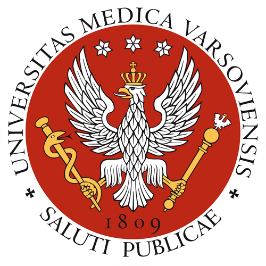 Podpis osoby odpowiedzialnej za sylabusprof. dr.hab. Wojciech ZielińskiPodpis Kierownika Jednostkiprof. dr hab. med. B. SamolińskiPodpis Kierownika Jednostkiprof. dr hab. med. B. SamolińskiPodpis Kierownika JednostkiPodpis osoby odpowiedzialnej za sylabusPodpis Kierownika JednostkiPodpis osoby odpowiedzialnej za sylabus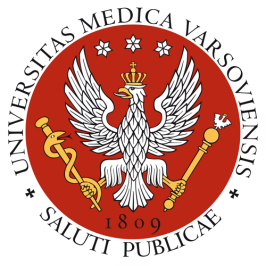 Podpis Kierownika JednostkiPodpis osoby odpowiedzialnej za sylabusPodpis osoby odpowiedzialnej za sylabusPodpis Kierownika JednostkiPrzedmioty realizowane według wybranej przez studenta specjalności - ścieżki kształceniaZarządzanie w ochronie zdrowiaPodpis osoby odpowiedzialnej za sylabus                             Podpis Kierownika JednostkiDr n. med. Grażyna Dulny                                                      Prof. dr  hab. n. med. Bolesław SamolińskiPrzedmioty realizowane według wybranej przez studenta specjalności - ścieżki kształceniaPromocja zdrowiaPodpis Kierownika JednostkiPodpis Osoby odpowiedzialnej za sylabusPodpisy Osób prowadzących zajęciaPodpis osoby odpowiedzialnej za sylabusDr n. med. Grażyna DulnyPodpis Kierownika JednostkiProf. dr hab. n. med. Bolesław SamolińskiPrzedmioty realizowane według wybranej przez studenta specjalności - ścieżki kształceniaBadania kliniczne i ocena technologii medycznych (B)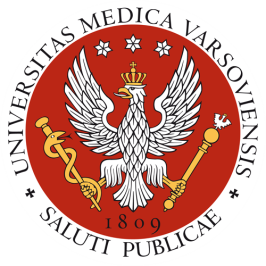 Podpis Kierownika JednostkiPodpis Osoby odpowiedzialnej za sylabusPodpisy Osób prowadzących zajęciaPodpis Kierownika JednostkiPodpis Osoby odpowiedzialnej za sylabusPodpisy Osób prowadzących zajęciaPodpis osoby odpowiedzialnej za sylabusDr n. med. Grażyna DulnyPodpis Kierownika JednostkiProf. dr  hab. n. med. Bolesław SamolińskiPodpis Kierownika JednostkiPodpis Osoby odpowiedzialnej za sylabusPodpisy Osób prowadzących zajęciaPodpis Kierownika JednostkiPodpis Osoby odpowiedzialnej za sylabusPodpisy Osób prowadzących zajęciaPodpis Kierownika JednostkiPodpis Osoby odpowiedzialnej za sylabusPodpisy Osób prowadzących zajęciaPodpis Kierownika JednostkiPodpis Osoby odpowiedzialnej za sylabusPodpisy Osób prowadzących zajęciaPodpis osoby odpowiedzialnej za sylabusDr n. med. Grażyna Dulny Podpis Kierownika JednostkiProf. dr  hab. n. med. Bolesław SamolińskiPodpis osoby odpowiedzialnej za sylabusDr n. med. Grażyna Dulny Podpis Kierownika JednostkiProf. dr hab. n. med. Bolesław SamolińskiPodpis Kierownika JednostkiPodpis Osoby odpowiedzialnej za sylabusPodpisy Osób prowadzących zajęciaPodpis Kierownika JednostkiPodpis Osoby odpowiedzialnej za sylabusPodpisy Osób prowadzących zajęciaPodpis Kierownika JednostkiPodpis Osoby odpowiedzialnej za sylabusPodpisy Osób prowadzących zajęciaPodpis Kierownika JednostkiPodpis Osoby odpowiedzialnej za sylabusPodpisy Osób prowadzących zajęciaPodpis Kierownika JednostkiPodpis osoby odpowiedzialnej za sylabusPodpis Kierownika JednostkiPodpis Osoby odpowiedzialnej za sylabusPodpisy Osób prowadzących zajęciaPodpis Kierownika JednostkiPodpis Osoby odpowiedzialnej za sylabusPodpisy Osób prowadzących zajęciaPodpis Kierownika JednostkiPodpis Osoby odpowiedzialnej za sylabusPodpisy Osób prowadzących zajęciaPodpis Kierownika JednostkiPodpis Osoby odpowiedzialnej za sylabusPodpisy Osób prowadzących zajęciaPodpis Kierownika JednostkiPodpis Osoby odpowiedzialnej za sylabusPodpisy Osób prowadzących zajęciaPodpis Kierownika JednostkiPodpis Osoby odpowiedzialnej za sylabusPodpisy Osób prowadzących zajęciaPodpis osoby odpowiedzialnej za sylabusPodpis Kierownika JednostkiPodpis osoby odpowiedzialnej za sylabusPodpis Kierownika JednostkiPodpis Kierownika JednostkiPodpis Osoby odpowiedzialnej za sylabusPodpisy Osób prowadzących zajęciaPodpis Kierownika JednostkiPodpis Osoby odpowiedzialnej za sylabus Podpisy Osób prowadzących zajęciaPodpis Kierownika JednostkiPodpis Osoby odpowiedzialnej za sylabusPodpisy Osób prowadzących zajęciaPodpis Kierownika JednostkiPodpis Osoby odpowiedzialnej za sylabusPodpisy Osób prowadzących zajęciaPodpis Kierownika JednostkiPodpis osoby odpowiedzialnej za sylabusPodpis Kierownika JednostkiPodpis osoby odpowiedzialnej za sylabusPodpis Kierownika JednostkiPodpis Osoby odpowiedzialnej za sylabusPodpisy Osób prowadzących zajęciaPodpis Kierownika JednostkiPodpis Osoby odpowiedzialnej za sylabusPodpisy Osób prowadzących zajęciaPodpis Kierownika Jednostki                                                  Podpis Osoby odpowiedzialnej za sylabus                                                 Podpisy Osób prowadzących zajęciaPodpis Kierownika Jednostki                                                  Podpis Osoby odpowiedzialnej za sylabus                                                 Podpisy Osób prowadzących zajęciaPodpis Kierownika JednostkiPodpis Osoby odpowiedzialnej za sylabusPodpisy Osób prowadzących zajęciaPodpis Kierownika JednostkiPodpis Osoby odpowiedzialnej za sylabusPodpisy Osób prowadzących zajęciaPodpis Kierownika JednostkiPodpis Osoby odpowiedzialnej za sylabusPodpisy Osób prowadzących zajęciaPodpis Kierownika JednostkiPodpis Osoby odpowiedzialnej za sylabusPodpisy Osób prowadzących zajęciaPodpis Kierownika Jednostkiprof. dr hab. med. B. SamolińskiPodpis Kierownika Jednostkiprof. dr hab. med. B. SamolińskiPodpis Kierownika JednostkiPodpis osoby odpowiedzialnej za sylabusPodpis Kierownika JednostkiPodpis osoby odpowiedzialnej za sylabus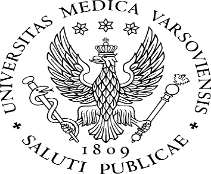 Plan studiów w Warszawskim Uniwersytecie MedycznymPlan studiów w Warszawskim Uniwersytecie MedycznymPlan studiów w Warszawskim Uniwersytecie MedycznymPlan studiów w Warszawskim Uniwersytecie MedycznymWNOZ- Zdrowie publiczneWNOZ- Zdrowie publiczneWNOZ- Zdrowie publiczneWNOZ- Zdrowie publiczne1 rok stacjonarne studia drugiego stopnia w r. ak. 2017/20181 rok stacjonarne studia drugiego stopnia w r. ak. 2017/20181 rok stacjonarne studia drugiego stopnia w r. ak. 2017/20181 rok stacjonarne studia drugiego stopnia w r. ak. 2017/2018LpPrzedmiot nazwa (ID)ECTSSemestrFormaNazwa JednostkiNAZWA NAZWA NAZWA NAZWA NAZWA NAZWA LpPrzedmiot nazwa (ID)ECTSSemestrzalicz.Nazwa JednostkisumawyksemćwiczsamprakPrzedmioty realizowane przez wszystkich studentówPrzedmioty realizowane przez wszystkich studentówPrzedmioty realizowane przez wszystkich studentówPrzedmioty realizowane przez wszystkich studentówPrzedmioty realizowane przez wszystkich studentówPrzedmioty realizowane przez wszystkich studentówPrzedmioty realizowane przez wszystkich studentówPrzedmioty realizowane przez wszystkich studentówPrzedmioty realizowane przez wszystkich studentówPrzedmioty realizowane przez wszystkich studentów1Ekonomia 7cegz. (2)Zakład Zdrowia Publicznego, dr hab. n med. Adam Fronczak, ul.Banacha 1a blok F, 02-097 Warszawa tel. 022-599-20-80804020202Prawo w ochronie zdrowia 6cegz. (2)Zakład Zdrowia Publicznego, dr hab. n med. Adam Fronczak, ul.Banacha 1a blok F, 02-097 Warszawa tel. 022-599-20-806040203Biostatystyka51egz. (1)Zakład Profilaktyki Zagrożeń Środowiskowych i Alergologii, prof. dr hab. n. med. Bolesław Samoliński, ul. Banacha 1a, 02-097 Warszawa tel. 022-599-20-39502020104Metodologia badań7cegz. (2)Zakład Profilaktyki Zagrożeń Środowiskowych i Alergologii, prof. dr hab. n. med. Bolesław Samoliński, ul. Banacha 1a, 02-097 Warszawa tel. 022-599-20-39761630305Psychologia zdrowia 22zal.Zakład Zdrowia Publicznego, dr hab. n med. Adam Fronczak, ul.Banacha 1a blok F, 02-097 Warszawa tel. 022-599-20-804525206Podstawy socjologii zdrowia12zalZakład Zdrowia Publicznego, dr hab. n med. Adam Fronczak, ul.Banacha 1a blok F, 02-097 Warszawa tel. 022-599-20-803020107Wizualizacja danych11zal.Zakład Profilaktyki Zagrożeń Środowiskowych i Alergologii, prof. dr hab. n. med. Bolesław Samoliński, ul. Banacha 1a, 02-097 Warszawa tel. 022-599-20-39166468Zaawansowane metody analizy danych22zal.Zakład Profilaktyki Zagrożeń Środowiskowych i Alergologii, prof. dr hab. n. med. Bolesław Samoliński, ul. Banacha 1a, 02-097 Warszawa tel. 022-599-20-39461616209Organizacja pobierania i przeszczepiania narządów w Polsce12zal.Zakład Pielęgniarstwa Chirurgicznego i Transplantacyjnego i Leczenia Pozaustrojowego (NZS), prof. dr hab. Piotr Małkowski, ul. Oczki 4 paw. XVI, 02-007 Warszawa, tel. 022-502-19-202014610Rynek kapitałowy22zal.Zakład Profilaktyki Zagrożeń Środowiskowych i Alergologii, prof. dr hab. n. med. Bolesław Samoliński, ul. Banacha 1a, 02-097 Warszawa tel. 022-599-20-3930151511Przygotowanie publikacji naukowych12zal.Zakład Profilaktyki Zagrożeń Środowiskowych i Alergologii, prof. dr hab. n. med. Bolesław Samoliński, ul. Banacha 1a, 02-097 Warszawa tel. 022-599-20-3920410612Zarządzanie jakością w ochronie zdrowia 22zal.Zakład Profilaktyki Zagrożeń Środowiskowych i Alergologii, prof. dr hab. n. med. Bolesław Samoliński, ul. Banacha 1a, 02-097 Warszawa tel. 022-599-20-3930102013Kompetencje oczekiwane przez pracodawców (KOP) - Zarządzanie zasobami ludzkimi w ochronie zdrowia11zal.Zakład Zdrowia Publicznego, dr hab. n med. Adam Fronczak, ul.Banacha 1a blok F, 02-097 Warszawa tel. 022-599-20-808814Kompetencje oczekiwane przez pracodawców (KOP) -Media społecznościowe11zal.Zakład Profilaktyki Zagrożeń Środowiskowych i Alergologii, prof. dr hab. n. med. Bolesław Samoliński, ul. Banacha 1a, 02-097 Warszawa tel. 022-599-20-398815Kompetencje oczekiwane przez pracodawców (KOP) -Networking    12zal.Zakład Zdrowia Publicznego, dr hab. n med. Adam Fronczak, ul.Banacha 1a blok F, 02-097 Warszawa tel. 022-599-20-808816Kompetencje oczekiwane przez pracodawców (KOP) -Budowanie relacji z klientem12zal.Zakład Zdrowia Publicznego, dr hab. n med. Adam Fronczak, ul.Banacha 1a blok F, 02-097 Warszawa tel. 022-599-20-808817Język obcy - język angielski2czal.Studium Języków Obcych dr M.Ganczar, ul.Księcia Trojdena 2a, 02-109 Warszawa tel. 022-57-20-863606018Bezpieczeństwo i higiena pracy11zal.Dział Ochrony Pracy i Środowiska mgr inż. Elżbieta Domaszewicz, ul.Pawińskiego 3a, 02-106 Warszawa tel. 022-57-20-8832219Bezpieczeństwo i higiena pracy 11zal.Zakład Medycyny Społecznej i Zdrowia Publicznego, dr hab.Aneta Nitsch-Osuch, ul.Oczki 3, 02-007 Warszawa tel. 022-621-52-562220Przysposobienie biblioteczne1zal.Biblioteka Główna mgr Irmina Utrata, Centrum Biblioteczno-Informacyjne, ul.Żwirki i Wigury 63, 02-091 Warszawa tel. 022-621-14-342221Wychowanie fizyczne 1czal.Studium Wychowania Fizycznego i Sportu mgr Jerzy Chrzanowski, ul.Żwirki i Wigury 81a, 02-091 Warszawa tel.022-57-20-528, 529303022Praktyka wakacyjna52zalDziekanat Wydziału Nauki o Zdrowiu 160160RazemRazem5079123221316230160Przedmioty realizowane według wybranej przez studenta specjalności - ścieżki kształceniaPrzedmioty realizowane według wybranej przez studenta specjalności - ścieżki kształceniaPrzedmioty realizowane według wybranej przez studenta specjalności - ścieżki kształceniaPrzedmioty realizowane według wybranej przez studenta specjalności - ścieżki kształceniaPrzedmioty realizowane według wybranej przez studenta specjalności - ścieżki kształceniaPrzedmioty realizowane według wybranej przez studenta specjalności - ścieżki kształceniaPrzedmioty realizowane według wybranej przez studenta specjalności - ścieżki kształceniaPrzedmioty realizowane według wybranej przez studenta specjalności - ścieżki kształceniaPrzedmioty realizowane według wybranej przez studenta specjalności - ścieżki kształceniaPrzedmioty realizowane według wybranej przez studenta specjalności - ścieżki kształceniaPrzedmioty realizowane według wybranej przez studenta specjalności - ścieżki kształceniaPrzedmioty realizowane według wybranej przez studenta specjalności - ścieżki kształceniaZarządzanie w ochronie zdrowiaZarządzanie w ochronie zdrowiaZarządzanie w ochronie zdrowiaZarządzanie w ochronie zdrowiaZarządzanie w ochronie zdrowiaZarządzanie w ochronie zdrowiaZarządzanie w ochronie zdrowiaZarządzanie w ochronie zdrowiaZarządzanie w ochronie zdrowiaZarządzanie w ochronie zdrowiaZarządzanie w ochronie zdrowiaZarządzanie w ochronie zdrowia1Epidemiologia21zal.Zakład Profilaktyki Zagrożeń Środowiskowych i Alergologii, prof. dr hab. n. med. Bolesław Samoliński, ul. Banacha 1a, 02-097 Warszawa tel. 022-599-20-393616162Finanse publiczne 31egz. (1)Zakład Zdrowia Publicznego, dr hab. n med. Adam Fronczak, ul.Banacha 1a blok F, 02-097 Warszawa tel. 022-599-20-8036,036,03Podstawy rachunkowości 11zal.Zakład Zdrowia Publicznego, dr hab. n med. Adam Fronczak, ul.Banacha 1a blok F, 02-097 Warszawa tel. 022-599-20-8020,010,010,04Analiza finansowa i ocena kondycji finansowej w organizacji medycznej32egz. (2)Zakład Zdrowia Publicznego, dr hab. n med. Adam Fronczak, ul.Banacha 1a blok F, 02-097 Warszawa tel. 022-599-20-8030,020,010,05Logistyka12zal.Zakład Zdrowia Publicznego, dr hab. n med. Adam Fronczak, ul.Banacha 1a blok F, 02-097 Warszawa tel. 022-599-20-8010,010,0RazemRazem10132,076,020,0Ogólna liczba godzin wszytskich przedmiotów na I rokuOgólna liczba godzin wszytskich przedmiotów na I rokuOgólna liczba godzin wszytskich przedmiotów na I rokuOgólna liczba godzin wszytskich przedmiotów na I rokuOgólna liczba godzin wszytskich przedmiotów na I rokuOgólna liczba godzin wszytskich przedmiotów na I roku923,0Promocja zdrowiaPromocja zdrowiaPromocja zdrowiaPromocja zdrowiaPromocja zdrowiaPromocja zdrowiaPromocja zdrowiaPromocja zdrowiaPromocja zdrowiaPromocja zdrowiaPromocja zdrowiaPromocja zdrowia1Innowacje w promocji zdrowia 31egz. (1)Zakład Zdrowia Publicznego, dr hab. n med. Adam Fronczak, ul.Banacha 1a blok F, 02-097 Warszawa tel. 022-599-20-8026,010,016,02Finansowanie programów zdrowotnych 11zal.Zakład Zdrowia Publicznego, dr hab. n med. Adam Fronczak, ul.Banacha 1a blok F, 02-097 Warszawa tel. 022-599-20-8010,010,03Epidemiologia2czal.Zakład Profilaktyki Zagrożeń Środowiskowych i Alergologii, prof. dr hab. n. med. Bolesław Samoliński, ul. Banacha 1a, 02-097 Warszawa tel. 022-599-20-395216364Socjologia zdrowia 12zal.Zakład Profilaktyki Zagrożeń Środowiskowych i Alergologii, prof. dr hab. n. med. Bolesław Samoliński, ul. Banacha 1a, 02-097 Warszawa tel. 022-599-20-3916,016,05Promocja zdrowia psychicznego11zal.Zakład Profilaktyki Onkologicznej, prof. dr hab. Andrzej Deptała Szpital MSWiA (X piętro, nowe skrzydło, gabinet 10/6) ul.Wołoska 137, 02-507 Warszawa tel. 022-508-24-578,08,06Metodyka edukacji zdrowotnej41egz. (1)Zakład Zdrowia Publicznego, dr hab. n med. Adam Fronczak, ul.Banacha 1a blok F, 02-097 Warszawa tel. 022-599-20-804010307Ocena i prognozowanie potrzeb zdrowotnych i ewaluacja programów zdrowotnych12zal.Zakład Profilaktyki Onkologicznej, prof. dr hab. Andrzej Deptała Szpital MSWiA (X piętro, nowe skrzydło, gabinet 10/6) ul.Wołoska 137, 02-507 Warszawa tel. 022-508-24-5720,010,010,08Promocja zdrowia w różnych siedliskach22zal.Zakład Zdrowia Publicznego, dr hab. n med. Adam Fronczak, ul.Banacha 1a blok F, 02-097 Warszawa tel. 022-599-20-8040,016,024,09Promocja zdrowia w podmiotach leczniczych12zal.Zakład Zdrowia Publicznego, dr hab. n med. Adam Fronczak, ul.Banacha 1a blok F, 02-097 Warszawa tel. 022-599-20-8010,010,010Uwarunkowania zdrowia i choroby z elementami zdrowia środowiskowego 11zal.Zakład Profilaktyki Zagrożeń Środowiskowych i Alergologii, prof. dr hab. n. med. Bolesław Samoliński, ul. Banacha 1a, 02-097 Warszawa tel. 022-599-20-3930,010,020,0Razem14226,0106,0100,0Ogólna liczba godzin wszytskich przedmiotów na I rokuOgólna liczba godzin wszytskich przedmiotów na I rokuOgólna liczba godzin wszytskich przedmiotów na I rokuOgólna liczba godzin wszytskich przedmiotów na I rokuOgólna liczba godzin wszytskich przedmiotów na I rokuOgólna liczba godzin wszytskich przedmiotów na I roku1017,0Badania kliniczne i ocena technologii medycznychBadania kliniczne i ocena technologii medycznychBadania kliniczne i ocena technologii medycznychBadania kliniczne i ocena technologii medycznychBadania kliniczne i ocena technologii medycznychBadania kliniczne i ocena technologii medycznychBadania kliniczne i ocena technologii medycznychBadania kliniczne i ocena technologii medycznychBadania kliniczne i ocena technologii medycznychBadania kliniczne i ocena technologii medycznychBadania kliniczne i ocena technologii medycznychBadania kliniczne i ocena technologii medycznych1Wprowadzenie do badań klinicznych11zal.Zakład Profilaktyki Onkologicznej, prof. dr hab. Andrzej Deptała Szpital MSWiA (X piętro, nowe skrzydło, gabinet 10/6) ul.Wołoska 137, 02-507 Warszawa tel. 022-508-24-5716,06,010,02Badania kliniczne  produktów leczniczych i wyrobów medycznych31egz. (1)Zakład Profilaktyki Zagrożeń Środowiskowych i Alergologii, prof. dr hab. n. med. Bolesław Samoliński, ul. Banacha 1a, 02-097 Warszawa tel. 022-599-20-3950,030,020,03Wprowadzenie do prawa farmaceutycznego12zal.Zakład Dydaktyki i Efektów Kształcenia, dr hab. Joanna Gotlib, ZIAM, ul. Żwirki i Wigury 81, 02-091 Warszawa20,020,04Wstęp do oceny technologii medycznych (HTA)11zal.Zakład Zdrowia Publicznego, dr hab. n med. Adam Fronczak, ul.Banacha 1a blok F, 02-097 Warszawa tel. 022-599-20-8020,020,05Epidemiologia21zal.Zakład Profilaktyki Zagrożeń Środowiskowych i Alergologii, prof. dr hab. n. med. Bolesław Samoliński, ul. Banacha 1a, 02-097 Warszawa tel. 022-599-20-393616166Analiza kliniczna32egz. (2)Zakład Zdrowia Publicznego, dr hab. n med. Adam Fronczak, ul.Banacha 1a blok F, 02-097 Warszawa tel. 022-599-20-8050,030,020,07Analiza ekonomiczna32egz. (1)Zakład Zdrowia Publicznego, dr hab. n med. Adam Fronczak, ul.Banacha 1a blok F, 02-097 Warszawa tel. 022-599-20-8050,030,020,08Etyka prowadzenia badań klinicznych11zal.Zakład Profilaktyki Onkologicznej, prof. dr hab. Andrzej Deptała Szpital MSWiA (X piętro, nowe skrzydło, gabinet 10/6) ul.Wołoska 137, 02-507 Warszawa tel. 022-508-24-5710,010,09Świadczenia opieki zdrowotnej – wprowadzenie12zal.Zakład Profilaktyki Onkologicznej, prof. dr hab. Andrzej Deptała Szpital MSWiA (X piętro, nowe skrzydło, gabinet 10/6) ul.Wołoska 137, 02-507 Warszawa tel. 022-508-24-5720,020,0Razem16272,0182,086,0Ogólna liczba godzin wszytskich przedmiotów na I rokuOgólna liczba godzin wszytskich przedmiotów na I rokuOgólna liczba godzin wszytskich przedmiotów na I rokuOgólna liczba godzin wszytskich przedmiotów na I rokuOgólna liczba godzin wszytskich przedmiotów na I rokuOgólna liczba godzin wszytskich przedmiotów na I roku1063,0MetryczkaMetryczkaNazwa Wydziału:Wydział Nauki o Zdrowiu Program kształcenia (kierunek studiów, poziom i profil kształcenia, forma studiów, np. Zdrowie publiczne I stopnia profil praktyczny, studia stacjonarne):Zdrowie Publiczne, II stopnia , profil ogólnoakademicki studia stacjonarneRok akademicki:2017/2018Nazwa modułu/przedmiotu:BiostatystykaKod przedmiotu (z systemu Pensum):34942Jednostka/i prowadząca/e kształcenie:Zakład Profilaktyki Zagrożeń Środowiskowych i Alergologii Kierownik jednostki/jednostek:prof. dr hab. med. B. SamolińskiRok studiów (rok, na którym realizowany jest przedmiot):ISemestr studiów (semestr, na którym realizowany jest przedmiot):ITyp modułu/przedmiotu (podstawowy, kierunkowy, fakultatywny):podstawowyOsoby prowadzące (imiona, nazwiska oraz stopnie naukowe wszystkich wykładowców prowadzących przedmiot):Prof. dr hab. Wojciech ZielińskiErasmus TAK/NIE (czy przedmiot dostępny jest dla studentów w ramach programu Erasmus):NieOsoba odpowiedzialna za sylabus (osoba, do której należy zgłaszać uwagi dotyczące sylabusa):Prof. dr hab. Wojciech ZielińskiLiczba punktów ECTS:5Cele kształcenia  Cele kształcenia  Zapoznanie studentów z podstawowymi technikami wnioskowania statystycznego.Zapoznanie z metodami estymacji podstawowych parametrów populacji.Zapoznanie z zasadami weryfikacji hipotez statystycznych.Przygotowanie do samodzielnej pracy z pakietami statystycznymi.Zapoznanie studentów z podstawowymi technikami wnioskowania statystycznego.Zapoznanie z metodami estymacji podstawowych parametrów populacji.Zapoznanie z zasadami weryfikacji hipotez statystycznych.Przygotowanie do samodzielnej pracy z pakietami statystycznymi.Wymagania wstępne Wymagania wstępne Wymagania wstępne Wymagania wstępne Wymagania wstępne Wymagania wstępne Wymagania wstępne Wymagania wstępne Wymagania wstępne Podstawowa umiejętność obsługi komputera, podstawowe wiadomości z matematyki z zakresu szkoły średniej, podstawowe wiadomości ze statystyki z kursu Podstawy Biostatystyki.Podstawowa umiejętność obsługi komputera, podstawowe wiadomości z matematyki z zakresu szkoły średniej, podstawowe wiadomości ze statystyki z kursu Podstawy Biostatystyki.Podstawowa umiejętność obsługi komputera, podstawowe wiadomości z matematyki z zakresu szkoły średniej, podstawowe wiadomości ze statystyki z kursu Podstawy Biostatystyki.Podstawowa umiejętność obsługi komputera, podstawowe wiadomości z matematyki z zakresu szkoły średniej, podstawowe wiadomości ze statystyki z kursu Podstawy Biostatystyki.Podstawowa umiejętność obsługi komputera, podstawowe wiadomości z matematyki z zakresu szkoły średniej, podstawowe wiadomości ze statystyki z kursu Podstawy Biostatystyki.Podstawowa umiejętność obsługi komputera, podstawowe wiadomości z matematyki z zakresu szkoły średniej, podstawowe wiadomości ze statystyki z kursu Podstawy Biostatystyki.Podstawowa umiejętność obsługi komputera, podstawowe wiadomości z matematyki z zakresu szkoły średniej, podstawowe wiadomości ze statystyki z kursu Podstawy Biostatystyki.Podstawowa umiejętność obsługi komputera, podstawowe wiadomości z matematyki z zakresu szkoły średniej, podstawowe wiadomości ze statystyki z kursu Podstawy Biostatystyki.Podstawowa umiejętność obsługi komputera, podstawowe wiadomości z matematyki z zakresu szkoły średniej, podstawowe wiadomości ze statystyki z kursu Podstawy Biostatystyki.Przedmiotowe efekty kształceniaPrzedmiotowe efekty kształceniaPrzedmiotowe efekty kształceniaPrzedmiotowe efekty kształceniaPrzedmiotowe efekty kształceniaPrzedmiotowe efekty kształceniaPrzedmiotowe efekty kształceniaPrzedmiotowe efekty kształceniaPrzedmiotowe efekty kształceniaLista efektów kształceniaLista efektów kształceniaLista efektów kształceniaLista efektów kształceniaLista efektów kształceniaLista efektów kształceniaLista efektów kształceniaLista efektów kształceniaLista efektów kształceniaSymbol przedmiotowego efektu kształceniaSymbol przedmiotowego efektu kształceniaSymbol przedmiotowego efektu kształceniaTreść przedmiotowego efektu kształceniaTreść przedmiotowego efektu kształceniaTreść przedmiotowego efektu kształceniaTreść przedmiotowego efektu kształceniaTreść przedmiotowego efektu kształceniaOdniesienie do efektu kierunkowego (numer)Symbol tworzony przez osobę wypełniającą sylabus (kategoria: W-wiedza, 
U-umiejętności, 
K-kompetencje oraz numer efektu)Symbol tworzony przez osobę wypełniającą sylabus (kategoria: W-wiedza, 
U-umiejętności, 
K-kompetencje oraz numer efektu)Symbol tworzony przez osobę wypełniającą sylabus (kategoria: W-wiedza, 
U-umiejętności, 
K-kompetencje oraz numer efektu)Efekty kształcenia określają co student powinien wiedzieć, rozumieć i być zdolny wykonać po zakończeniu zajęć. Efekty kształcenia wynikają z celów danego przedmiotu. Osiągniecie każdego z efektów powinno  być zweryfikowane, aby student uzyskał zaliczenie.Efekty kształcenia określają co student powinien wiedzieć, rozumieć i być zdolny wykonać po zakończeniu zajęć. Efekty kształcenia wynikają z celów danego przedmiotu. Osiągniecie każdego z efektów powinno  być zweryfikowane, aby student uzyskał zaliczenie.Efekty kształcenia określają co student powinien wiedzieć, rozumieć i być zdolny wykonać po zakończeniu zajęć. Efekty kształcenia wynikają z celów danego przedmiotu. Osiągniecie każdego z efektów powinno  być zweryfikowane, aby student uzyskał zaliczenie.Efekty kształcenia określają co student powinien wiedzieć, rozumieć i być zdolny wykonać po zakończeniu zajęć. Efekty kształcenia wynikają z celów danego przedmiotu. Osiągniecie każdego z efektów powinno  być zweryfikowane, aby student uzyskał zaliczenie.Efekty kształcenia określają co student powinien wiedzieć, rozumieć i być zdolny wykonać po zakończeniu zajęć. Efekty kształcenia wynikają z celów danego przedmiotu. Osiągniecie każdego z efektów powinno  być zweryfikowane, aby student uzyskał zaliczenie.Numer kierunkowego efektu kształcenia zawarty w Rozporządzeniu Ministra Nauki bądź Uchwały Senatu WUM właściwego kierunku studiów. W1 W1 W1Student potrafi  rozpoznać i określić  podstawowe parametry populacji a następnie na podstawie próby potrafi je oszacować lub porównać.Student potrafi  rozpoznać i określić  podstawowe parametry populacji a następnie na podstawie próby potrafi je oszacować lub porównać.Student potrafi  rozpoznać i określić  podstawowe parametry populacji a następnie na podstawie próby potrafi je oszacować lub porównać.Student potrafi  rozpoznać i określić  podstawowe parametry populacji a następnie na podstawie próby potrafi je oszacować lub porównać.Student potrafi  rozpoznać i określić  podstawowe parametry populacji a następnie na podstawie próby potrafi je oszacować lub porównać.P6U_WW2W2W2Student potrafi zastosować podstawowe testy statystyczne, przedziały ufności oraz następujące metody statystycznej analizy danych: tablice kontyngencji (2 x 2),   prosta regresje liniowaStudent potrafi zastosować podstawowe testy statystyczne, przedziały ufności oraz następujące metody statystycznej analizy danych: tablice kontyngencji (2 x 2),   prosta regresje liniowaStudent potrafi zastosować podstawowe testy statystyczne, przedziały ufności oraz następujące metody statystycznej analizy danych: tablice kontyngencji (2 x 2),   prosta regresje liniowaStudent potrafi zastosować podstawowe testy statystyczne, przedziały ufności oraz następujące metody statystycznej analizy danych: tablice kontyngencji (2 x 2),   prosta regresje liniowaStudent potrafi zastosować podstawowe testy statystyczne, przedziały ufności oraz następujące metody statystycznej analizy danych: tablice kontyngencji (2 x 2),   prosta regresje liniowaP6U_WW3W3W3Student rozumie pojęcie  próby reprezentatywnej, potrafi za pomocą Excela oraz pakietu statystycznego opracować dane i wyciągnąć wnioski o badanej populacji.Student rozumie pojęcie  próby reprezentatywnej, potrafi za pomocą Excela oraz pakietu statystycznego opracować dane i wyciągnąć wnioski o badanej populacji.Student rozumie pojęcie  próby reprezentatywnej, potrafi za pomocą Excela oraz pakietu statystycznego opracować dane i wyciągnąć wnioski o badanej populacji.Student rozumie pojęcie  próby reprezentatywnej, potrafi za pomocą Excela oraz pakietu statystycznego opracować dane i wyciągnąć wnioski o badanej populacji.Student rozumie pojęcie  próby reprezentatywnej, potrafi za pomocą Excela oraz pakietu statystycznego opracować dane i wyciągnąć wnioski o badanej populacji.P6U_WU1U1U1Student potrafi określić typ i rodzaj badanych zmiennych oraz określić interesujące go parametry populacji związane z tymi zmiennymi. Potrafi zastosować odpowiednie  do analizowanych danych metody statystyczne. Potrafi dokonać syntezy otrzymanych wyników oraz przedstawić je w czytelnej formie graficznej.Student potrafi określić typ i rodzaj badanych zmiennych oraz określić interesujące go parametry populacji związane z tymi zmiennymi. Potrafi zastosować odpowiednie  do analizowanych danych metody statystyczne. Potrafi dokonać syntezy otrzymanych wyników oraz przedstawić je w czytelnej formie graficznej.Student potrafi określić typ i rodzaj badanych zmiennych oraz określić interesujące go parametry populacji związane z tymi zmiennymi. Potrafi zastosować odpowiednie  do analizowanych danych metody statystyczne. Potrafi dokonać syntezy otrzymanych wyników oraz przedstawić je w czytelnej formie graficznej.Student potrafi określić typ i rodzaj badanych zmiennych oraz określić interesujące go parametry populacji związane z tymi zmiennymi. Potrafi zastosować odpowiednie  do analizowanych danych metody statystyczne. Potrafi dokonać syntezy otrzymanych wyników oraz przedstawić je w czytelnej formie graficznej.Student potrafi określić typ i rodzaj badanych zmiennych oraz określić interesujące go parametry populacji związane z tymi zmiennymi. Potrafi zastosować odpowiednie  do analizowanych danych metody statystyczne. Potrafi dokonać syntezy otrzymanych wyników oraz przedstawić je w czytelnej formie graficznej.P7S_UWK1K1K1Potrafi uzasadnić potrzebę stosowania analiz statystycznych do problemów związanych ze zdrowiem publicznym.Potrafi uzasadnić potrzebę stosowania analiz statystycznych do problemów związanych ze zdrowiem publicznym.Potrafi uzasadnić potrzebę stosowania analiz statystycznych do problemów związanych ze zdrowiem publicznym.Potrafi uzasadnić potrzebę stosowania analiz statystycznych do problemów związanych ze zdrowiem publicznym.Potrafi uzasadnić potrzebę stosowania analiz statystycznych do problemów związanych ze zdrowiem publicznym.P7S_KKFormy prowadzonych zajęćFormy prowadzonych zajęćFormy prowadzonych zajęćFormy prowadzonych zajęćFormy prowadzonych zajęćFormy prowadzonych zajęćFormy prowadzonych zajęćFormy prowadzonych zajęćFormy prowadzonych zajęćFormaFormaLiczba godzinLiczba godzinLiczba godzinLiczba grupLiczba grupMinimalna liczba osób 
w grupieMinimalna liczba osób 
w grupieWykładWykład20202011nieobowiązkowenieobowiązkoweSeminariumSeminarium20202022nieobowiązkowenieobowiązkoweĆwiczeniaĆwiczenia10101044nieobowiązkowenieobowiązkoweTematy zajęć i treści kształceniaTematy zajęć i treści kształceniaTematy zajęć i treści kształceniaTematy zajęć i treści kształceniaTematy zajęć i treści kształceniaTematy zajęć i treści kształceniaTematy zajęć i treści kształceniaTematy zajęć i treści kształceniaTematy zajęć i treści kształceniaW1-2, S1-2, C1-2: Elementy statystyki opisowej: prezentacja danych (histogramy,  tablice kontyngencji), podsumowanie danych ( miary położenia i dyspersji).W3-8, S3-4,C3-4: Próbka i populacja. Wprowadzenie do rachunku prawdopodobieństwa w kontekście medycznym. Wprowadzenie takich pojęć jak: rozkład prawdopodobieństwa, zmienna losowa, dystrybuanta, wartość oczekiwana, wariancja. W9-12, S5-6,, C5-6: Przedział ufności dla średniej  wartości cechy o rozkładzie normalnym, przedział ufności dla frakcji elementów wyróżnionych.W13-16 ,S7-8,C7-8: Wprowadzenie do testowania hipotez statystycznych. Testy istotności dla średniej wartości cechy o rozkładzie normalnym i frakcji elementów wyróżnionych w populacji (proporcji), ,jedno i dwupróbkoweW17-20, S9-10, C9-10: Test chi-kwadrat niezależności. S11-12: Kolokwium i omówienie wynikówS13-18: Prezentacje wybranych analiz statystycznychS19-20: Powtórzenie i zaliczenie przedmiotu W1-2, S1-2, C1-2: Elementy statystyki opisowej: prezentacja danych (histogramy,  tablice kontyngencji), podsumowanie danych ( miary położenia i dyspersji).W3-8, S3-4,C3-4: Próbka i populacja. Wprowadzenie do rachunku prawdopodobieństwa w kontekście medycznym. Wprowadzenie takich pojęć jak: rozkład prawdopodobieństwa, zmienna losowa, dystrybuanta, wartość oczekiwana, wariancja. W9-12, S5-6,, C5-6: Przedział ufności dla średniej  wartości cechy o rozkładzie normalnym, przedział ufności dla frakcji elementów wyróżnionych.W13-16 ,S7-8,C7-8: Wprowadzenie do testowania hipotez statystycznych. Testy istotności dla średniej wartości cechy o rozkładzie normalnym i frakcji elementów wyróżnionych w populacji (proporcji), ,jedno i dwupróbkoweW17-20, S9-10, C9-10: Test chi-kwadrat niezależności. S11-12: Kolokwium i omówienie wynikówS13-18: Prezentacje wybranych analiz statystycznychS19-20: Powtórzenie i zaliczenie przedmiotu W1-2, S1-2, C1-2: Elementy statystyki opisowej: prezentacja danych (histogramy,  tablice kontyngencji), podsumowanie danych ( miary położenia i dyspersji).W3-8, S3-4,C3-4: Próbka i populacja. Wprowadzenie do rachunku prawdopodobieństwa w kontekście medycznym. Wprowadzenie takich pojęć jak: rozkład prawdopodobieństwa, zmienna losowa, dystrybuanta, wartość oczekiwana, wariancja. W9-12, S5-6,, C5-6: Przedział ufności dla średniej  wartości cechy o rozkładzie normalnym, przedział ufności dla frakcji elementów wyróżnionych.W13-16 ,S7-8,C7-8: Wprowadzenie do testowania hipotez statystycznych. Testy istotności dla średniej wartości cechy o rozkładzie normalnym i frakcji elementów wyróżnionych w populacji (proporcji), ,jedno i dwupróbkoweW17-20, S9-10, C9-10: Test chi-kwadrat niezależności. S11-12: Kolokwium i omówienie wynikówS13-18: Prezentacje wybranych analiz statystycznychS19-20: Powtórzenie i zaliczenie przedmiotu W1-2, S1-2, C1-2: Elementy statystyki opisowej: prezentacja danych (histogramy,  tablice kontyngencji), podsumowanie danych ( miary położenia i dyspersji).W3-8, S3-4,C3-4: Próbka i populacja. Wprowadzenie do rachunku prawdopodobieństwa w kontekście medycznym. Wprowadzenie takich pojęć jak: rozkład prawdopodobieństwa, zmienna losowa, dystrybuanta, wartość oczekiwana, wariancja. W9-12, S5-6,, C5-6: Przedział ufności dla średniej  wartości cechy o rozkładzie normalnym, przedział ufności dla frakcji elementów wyróżnionych.W13-16 ,S7-8,C7-8: Wprowadzenie do testowania hipotez statystycznych. Testy istotności dla średniej wartości cechy o rozkładzie normalnym i frakcji elementów wyróżnionych w populacji (proporcji), ,jedno i dwupróbkoweW17-20, S9-10, C9-10: Test chi-kwadrat niezależności. S11-12: Kolokwium i omówienie wynikówS13-18: Prezentacje wybranych analiz statystycznychS19-20: Powtórzenie i zaliczenie przedmiotu W1-2, S1-2, C1-2: Elementy statystyki opisowej: prezentacja danych (histogramy,  tablice kontyngencji), podsumowanie danych ( miary położenia i dyspersji).W3-8, S3-4,C3-4: Próbka i populacja. Wprowadzenie do rachunku prawdopodobieństwa w kontekście medycznym. Wprowadzenie takich pojęć jak: rozkład prawdopodobieństwa, zmienna losowa, dystrybuanta, wartość oczekiwana, wariancja. W9-12, S5-6,, C5-6: Przedział ufności dla średniej  wartości cechy o rozkładzie normalnym, przedział ufności dla frakcji elementów wyróżnionych.W13-16 ,S7-8,C7-8: Wprowadzenie do testowania hipotez statystycznych. Testy istotności dla średniej wartości cechy o rozkładzie normalnym i frakcji elementów wyróżnionych w populacji (proporcji), ,jedno i dwupróbkoweW17-20, S9-10, C9-10: Test chi-kwadrat niezależności. S11-12: Kolokwium i omówienie wynikówS13-18: Prezentacje wybranych analiz statystycznychS19-20: Powtórzenie i zaliczenie przedmiotu W1-2, S1-2, C1-2: Elementy statystyki opisowej: prezentacja danych (histogramy,  tablice kontyngencji), podsumowanie danych ( miary położenia i dyspersji).W3-8, S3-4,C3-4: Próbka i populacja. Wprowadzenie do rachunku prawdopodobieństwa w kontekście medycznym. Wprowadzenie takich pojęć jak: rozkład prawdopodobieństwa, zmienna losowa, dystrybuanta, wartość oczekiwana, wariancja. W9-12, S5-6,, C5-6: Przedział ufności dla średniej  wartości cechy o rozkładzie normalnym, przedział ufności dla frakcji elementów wyróżnionych.W13-16 ,S7-8,C7-8: Wprowadzenie do testowania hipotez statystycznych. Testy istotności dla średniej wartości cechy o rozkładzie normalnym i frakcji elementów wyróżnionych w populacji (proporcji), ,jedno i dwupróbkoweW17-20, S9-10, C9-10: Test chi-kwadrat niezależności. S11-12: Kolokwium i omówienie wynikówS13-18: Prezentacje wybranych analiz statystycznychS19-20: Powtórzenie i zaliczenie przedmiotu W1-2, S1-2, C1-2: Elementy statystyki opisowej: prezentacja danych (histogramy,  tablice kontyngencji), podsumowanie danych ( miary położenia i dyspersji).W3-8, S3-4,C3-4: Próbka i populacja. Wprowadzenie do rachunku prawdopodobieństwa w kontekście medycznym. Wprowadzenie takich pojęć jak: rozkład prawdopodobieństwa, zmienna losowa, dystrybuanta, wartość oczekiwana, wariancja. W9-12, S5-6,, C5-6: Przedział ufności dla średniej  wartości cechy o rozkładzie normalnym, przedział ufności dla frakcji elementów wyróżnionych.W13-16 ,S7-8,C7-8: Wprowadzenie do testowania hipotez statystycznych. Testy istotności dla średniej wartości cechy o rozkładzie normalnym i frakcji elementów wyróżnionych w populacji (proporcji), ,jedno i dwupróbkoweW17-20, S9-10, C9-10: Test chi-kwadrat niezależności. S11-12: Kolokwium i omówienie wynikówS13-18: Prezentacje wybranych analiz statystycznychS19-20: Powtórzenie i zaliczenie przedmiotu W1-2, S1-2, C1-2: Elementy statystyki opisowej: prezentacja danych (histogramy,  tablice kontyngencji), podsumowanie danych ( miary położenia i dyspersji).W3-8, S3-4,C3-4: Próbka i populacja. Wprowadzenie do rachunku prawdopodobieństwa w kontekście medycznym. Wprowadzenie takich pojęć jak: rozkład prawdopodobieństwa, zmienna losowa, dystrybuanta, wartość oczekiwana, wariancja. W9-12, S5-6,, C5-6: Przedział ufności dla średniej  wartości cechy o rozkładzie normalnym, przedział ufności dla frakcji elementów wyróżnionych.W13-16 ,S7-8,C7-8: Wprowadzenie do testowania hipotez statystycznych. Testy istotności dla średniej wartości cechy o rozkładzie normalnym i frakcji elementów wyróżnionych w populacji (proporcji), ,jedno i dwupróbkoweW17-20, S9-10, C9-10: Test chi-kwadrat niezależności. S11-12: Kolokwium i omówienie wynikówS13-18: Prezentacje wybranych analiz statystycznychS19-20: Powtórzenie i zaliczenie przedmiotu W1-2, S1-2, C1-2: Elementy statystyki opisowej: prezentacja danych (histogramy,  tablice kontyngencji), podsumowanie danych ( miary położenia i dyspersji).W3-8, S3-4,C3-4: Próbka i populacja. Wprowadzenie do rachunku prawdopodobieństwa w kontekście medycznym. Wprowadzenie takich pojęć jak: rozkład prawdopodobieństwa, zmienna losowa, dystrybuanta, wartość oczekiwana, wariancja. W9-12, S5-6,, C5-6: Przedział ufności dla średniej  wartości cechy o rozkładzie normalnym, przedział ufności dla frakcji elementów wyróżnionych.W13-16 ,S7-8,C7-8: Wprowadzenie do testowania hipotez statystycznych. Testy istotności dla średniej wartości cechy o rozkładzie normalnym i frakcji elementów wyróżnionych w populacji (proporcji), ,jedno i dwupróbkoweW17-20, S9-10, C9-10: Test chi-kwadrat niezależności. S11-12: Kolokwium i omówienie wynikówS13-18: Prezentacje wybranych analiz statystycznychS19-20: Powtórzenie i zaliczenie przedmiotu Sposoby weryfikacji efektów kształceniaSposoby weryfikacji efektów kształceniaSposoby weryfikacji efektów kształceniaSposoby weryfikacji efektów kształceniaSposoby weryfikacji efektów kształceniaSposoby weryfikacji efektów kształceniaSposoby weryfikacji efektów kształceniaSposoby weryfikacji efektów kształceniaSposoby weryfikacji efektów kształceniaSymbol przedmiotowego efektu kształceniaSymbole form prowadzonych zajęćSymbole form prowadzonych zajęćSymbole form prowadzonych zajęćSposoby weryfikacji efektu kształceniaSposoby weryfikacji efektu kształceniaKryterium zaliczeniaKryterium zaliczeniaKryterium zaliczenia         W1W, S, CW, S, CW, S, CZna podstawowe pojęcia statystyczne stosowane w epidemiologii Kartkówki, prace domowe, kolokwium, prezentacja, egzaminZna podstawowe pojęcia statystyczne stosowane w epidemiologii Kartkówki, prace domowe, kolokwium, prezentacja, egzaminTabela punkt 8Tabela punkt 8Tabela punkt 8W2W, S, CW, S, CW, S, CZna podstawowe techniki obliczeń komputerowych używanych w biostatystyce\Kartkówki, prace domowe, kolokwium, prezentacja, egzaminZna podstawowe techniki obliczeń komputerowych używanych w biostatystyce\Kartkówki, prace domowe, kolokwium, prezentacja, egzaminTabela punkt 8Tabela punkt 8Tabela punkt 8W3W ,S, CW ,S, CW ,S, CPosiada umiejętność opracowania wyników statystycznychKartkówki, prace domowe, kolokwium, prezentacja, egzaminPosiada umiejętność opracowania wyników statystycznychKartkówki, prace domowe, kolokwium, prezentacja, egzaminTabela punkt 8Tabela punkt 8Tabela punkt 8U1W, S, CW, S, CW, S, CPotrafi zastosować metody statystyczne w  ocenie wyników badańKartkówki, prace domowe, kolokwium, prezentacja, egzaminPotrafi zastosować metody statystyczne w  ocenie wyników badańKartkówki, prace domowe, kolokwium, prezentacja, egzaminTabela punkt 8Tabela punkt 8Tabela punkt 8K1W, S, CW, S, CW, S, CPosiada zdolność do kontynuowania nauki, rozumie konieczność podnoszenia swoich kwalifikacji  i korzystania z wiedzy eksperckiej biostatystykaKartkówki, prace domowe, kolokwium, prezentacja, egzaminPosiada zdolność do kontynuowania nauki, rozumie konieczność podnoszenia swoich kwalifikacji  i korzystania z wiedzy eksperckiej biostatystykaKartkówki, prace domowe, kolokwium, prezentacja, egzaminTabela punkt 8Tabela punkt 8Tabela punkt 8Kryteria ocenianiaKryteria ocenianiaKryteria ocenianiaKryteria ocenianiaKryteria ocenianiaKryteria ocenianiaKryteria ocenianiaKryteria ocenianiaKryteria ocenianiaForma zaliczenia przedmiotu:  egzamin  (teoretyczno-praktyczny oraz zaliczenie przedmiotu)Forma zaliczenia przedmiotu:  egzamin  (teoretyczno-praktyczny oraz zaliczenie przedmiotu)Forma zaliczenia przedmiotu:  egzamin  (teoretyczno-praktyczny oraz zaliczenie przedmiotu)Forma zaliczenia przedmiotu:  egzamin  (teoretyczno-praktyczny oraz zaliczenie przedmiotu)Forma zaliczenia przedmiotu:  egzamin  (teoretyczno-praktyczny oraz zaliczenie przedmiotu)Forma zaliczenia przedmiotu:  egzamin  (teoretyczno-praktyczny oraz zaliczenie przedmiotu)Forma zaliczenia przedmiotu:  egzamin  (teoretyczno-praktyczny oraz zaliczenie przedmiotu)Forma zaliczenia przedmiotu:  egzamin  (teoretyczno-praktyczny oraz zaliczenie przedmiotu)Forma zaliczenia przedmiotu:  egzamin  (teoretyczno-praktyczny oraz zaliczenie przedmiotu)ocenaocenaocenaocenaocenakryteriakryteriakryteriakryteria2,0 (ndst)2,0 (ndst)2,0 (ndst)2,0 (ndst)2,0 (ndst)<50% punktów<50% punktów<50% punktów<50% punktów3,0 (dost)3,0 (dost)3,0 (dost)3,0 (dost)3,0 (dost)50-60%50-60%50-60%50-60%3,5 (ddb)3,5 (ddb)3,5 (ddb)3,5 (ddb)3,5 (ddb)61-70%61-70%61-70%61-70%4,0 (db)4,0 (db)4,0 (db)4,0 (db)4,0 (db)71-80%71-80%71-80%71-80%4,5 (pdb)4,5 (pdb)4,5 (pdb)4,5 (pdb)4,5 (pdb)81-90%81-90%81-90%81-90%5,0 (bdb)5,0 (bdb)5,0 (bdb)5,0 (bdb)5,0 (bdb)>90%>90%>90%>90%Literatura Literatura Literatura Literatura Literatura Literatura Literatura Literatura Literatura Literatura obowiązkowa:Podstawowa:M. Zalewska, W. Zieliński, S. Jaworski, K. Furmańczyk, Zbiór zadań z biostatystyki, http://biostatystykanzc.wum.edu.pl/sites/biostatystykanzc.wum.edu.pl/files/zbior_zadan.pdfŁomnicki A. Wprowadzenie do statystyki dla przyrodników. PWN, Warszawa, 2003.Uzupełniająca: Stanisz A. Pod redakcją. Biostatystyka. Wydawnictwo Uniwersytetu Jagiellońskiego, Kraków, 2005.Watała C. Biostatystyka – wykorzystanie metod statystycznych w pracy badawczej w naukach biomedycznych. -medica press, Bielsko-Biała, 2002Aviva Petrie Caroline Sabin Statystyka Medyczna w Zarysie. Tłumaczenie Jerzy Moczko, PZWL Warszawa 2006Literatura obowiązkowa:Podstawowa:M. Zalewska, W. Zieliński, S. Jaworski, K. Furmańczyk, Zbiór zadań z biostatystyki, http://biostatystykanzc.wum.edu.pl/sites/biostatystykanzc.wum.edu.pl/files/zbior_zadan.pdfŁomnicki A. Wprowadzenie do statystyki dla przyrodników. PWN, Warszawa, 2003.Uzupełniająca: Stanisz A. Pod redakcją. Biostatystyka. Wydawnictwo Uniwersytetu Jagiellońskiego, Kraków, 2005.Watała C. Biostatystyka – wykorzystanie metod statystycznych w pracy badawczej w naukach biomedycznych. -medica press, Bielsko-Biała, 2002Aviva Petrie Caroline Sabin Statystyka Medyczna w Zarysie. Tłumaczenie Jerzy Moczko, PZWL Warszawa 2006Literatura obowiązkowa:Podstawowa:M. Zalewska, W. Zieliński, S. Jaworski, K. Furmańczyk, Zbiór zadań z biostatystyki, http://biostatystykanzc.wum.edu.pl/sites/biostatystykanzc.wum.edu.pl/files/zbior_zadan.pdfŁomnicki A. Wprowadzenie do statystyki dla przyrodników. PWN, Warszawa, 2003.Uzupełniająca: Stanisz A. Pod redakcją. Biostatystyka. Wydawnictwo Uniwersytetu Jagiellońskiego, Kraków, 2005.Watała C. Biostatystyka – wykorzystanie metod statystycznych w pracy badawczej w naukach biomedycznych. -medica press, Bielsko-Biała, 2002Aviva Petrie Caroline Sabin Statystyka Medyczna w Zarysie. Tłumaczenie Jerzy Moczko, PZWL Warszawa 2006Literatura obowiązkowa:Podstawowa:M. Zalewska, W. Zieliński, S. Jaworski, K. Furmańczyk, Zbiór zadań z biostatystyki, http://biostatystykanzc.wum.edu.pl/sites/biostatystykanzc.wum.edu.pl/files/zbior_zadan.pdfŁomnicki A. Wprowadzenie do statystyki dla przyrodników. PWN, Warszawa, 2003.Uzupełniająca: Stanisz A. Pod redakcją. Biostatystyka. Wydawnictwo Uniwersytetu Jagiellońskiego, Kraków, 2005.Watała C. Biostatystyka – wykorzystanie metod statystycznych w pracy badawczej w naukach biomedycznych. -medica press, Bielsko-Biała, 2002Aviva Petrie Caroline Sabin Statystyka Medyczna w Zarysie. Tłumaczenie Jerzy Moczko, PZWL Warszawa 2006Literatura obowiązkowa:Podstawowa:M. Zalewska, W. Zieliński, S. Jaworski, K. Furmańczyk, Zbiór zadań z biostatystyki, http://biostatystykanzc.wum.edu.pl/sites/biostatystykanzc.wum.edu.pl/files/zbior_zadan.pdfŁomnicki A. Wprowadzenie do statystyki dla przyrodników. PWN, Warszawa, 2003.Uzupełniająca: Stanisz A. Pod redakcją. Biostatystyka. Wydawnictwo Uniwersytetu Jagiellońskiego, Kraków, 2005.Watała C. Biostatystyka – wykorzystanie metod statystycznych w pracy badawczej w naukach biomedycznych. -medica press, Bielsko-Biała, 2002Aviva Petrie Caroline Sabin Statystyka Medyczna w Zarysie. Tłumaczenie Jerzy Moczko, PZWL Warszawa 2006Literatura obowiązkowa:Podstawowa:M. Zalewska, W. Zieliński, S. Jaworski, K. Furmańczyk, Zbiór zadań z biostatystyki, http://biostatystykanzc.wum.edu.pl/sites/biostatystykanzc.wum.edu.pl/files/zbior_zadan.pdfŁomnicki A. Wprowadzenie do statystyki dla przyrodników. PWN, Warszawa, 2003.Uzupełniająca: Stanisz A. Pod redakcją. Biostatystyka. Wydawnictwo Uniwersytetu Jagiellońskiego, Kraków, 2005.Watała C. Biostatystyka – wykorzystanie metod statystycznych w pracy badawczej w naukach biomedycznych. -medica press, Bielsko-Biała, 2002Aviva Petrie Caroline Sabin Statystyka Medyczna w Zarysie. Tłumaczenie Jerzy Moczko, PZWL Warszawa 2006Literatura obowiązkowa:Podstawowa:M. Zalewska, W. Zieliński, S. Jaworski, K. Furmańczyk, Zbiór zadań z biostatystyki, http://biostatystykanzc.wum.edu.pl/sites/biostatystykanzc.wum.edu.pl/files/zbior_zadan.pdfŁomnicki A. Wprowadzenie do statystyki dla przyrodników. PWN, Warszawa, 2003.Uzupełniająca: Stanisz A. Pod redakcją. Biostatystyka. Wydawnictwo Uniwersytetu Jagiellońskiego, Kraków, 2005.Watała C. Biostatystyka – wykorzystanie metod statystycznych w pracy badawczej w naukach biomedycznych. -medica press, Bielsko-Biała, 2002Aviva Petrie Caroline Sabin Statystyka Medyczna w Zarysie. Tłumaczenie Jerzy Moczko, PZWL Warszawa 2006Literatura obowiązkowa:Podstawowa:M. Zalewska, W. Zieliński, S. Jaworski, K. Furmańczyk, Zbiór zadań z biostatystyki, http://biostatystykanzc.wum.edu.pl/sites/biostatystykanzc.wum.edu.pl/files/zbior_zadan.pdfŁomnicki A. Wprowadzenie do statystyki dla przyrodników. PWN, Warszawa, 2003.Uzupełniająca: Stanisz A. Pod redakcją. Biostatystyka. Wydawnictwo Uniwersytetu Jagiellońskiego, Kraków, 2005.Watała C. Biostatystyka – wykorzystanie metod statystycznych w pracy badawczej w naukach biomedycznych. -medica press, Bielsko-Biała, 2002Aviva Petrie Caroline Sabin Statystyka Medyczna w Zarysie. Tłumaczenie Jerzy Moczko, PZWL Warszawa 2006Literatura obowiązkowa:Podstawowa:M. Zalewska, W. Zieliński, S. Jaworski, K. Furmańczyk, Zbiór zadań z biostatystyki, http://biostatystykanzc.wum.edu.pl/sites/biostatystykanzc.wum.edu.pl/files/zbior_zadan.pdfŁomnicki A. Wprowadzenie do statystyki dla przyrodników. PWN, Warszawa, 2003.Uzupełniająca: Stanisz A. Pod redakcją. Biostatystyka. Wydawnictwo Uniwersytetu Jagiellońskiego, Kraków, 2005.Watała C. Biostatystyka – wykorzystanie metod statystycznych w pracy badawczej w naukach biomedycznych. -medica press, Bielsko-Biała, 2002Aviva Petrie Caroline Sabin Statystyka Medyczna w Zarysie. Tłumaczenie Jerzy Moczko, PZWL Warszawa 2006Kalkulacja punktów ECTS (1 ECTS = od 25 do 30 godzin pracy studenta)Kalkulacja punktów ECTS (1 ECTS = od 25 do 30 godzin pracy studenta)Kalkulacja punktów ECTS (1 ECTS = od 25 do 30 godzin pracy studenta)Kalkulacja punktów ECTS (1 ECTS = od 25 do 30 godzin pracy studenta)Kalkulacja punktów ECTS (1 ECTS = od 25 do 30 godzin pracy studenta)Kalkulacja punktów ECTS (1 ECTS = od 25 do 30 godzin pracy studenta)Kalkulacja punktów ECTS (1 ECTS = od 25 do 30 godzin pracy studenta)Kalkulacja punktów ECTS (1 ECTS = od 25 do 30 godzin pracy studenta)Kalkulacja punktów ECTS (1 ECTS = od 25 do 30 godzin pracy studenta)Forma aktywnościForma aktywnościForma aktywnościForma aktywnościForma aktywnościLiczba godzinLiczba godzinLiczba punktów ECTSLiczba punktów ECTSGodziny kontaktowe z nauczycielem akademickim:Godziny kontaktowe z nauczycielem akademickim:Godziny kontaktowe z nauczycielem akademickim:Godziny kontaktowe z nauczycielem akademickim:Godziny kontaktowe z nauczycielem akademickim:Godziny kontaktowe z nauczycielem akademickim:Godziny kontaktowe z nauczycielem akademickim:Godziny kontaktowe z nauczycielem akademickim:Godziny kontaktowe z nauczycielem akademickim:WykładWykładWykładWykładWykład2020SeminariumSeminariumSeminariumSeminariumSeminarium2020ĆwiczeniaĆwiczeniaĆwiczeniaĆwiczeniaĆwiczenia1010Samodzielna praca studenta (przykładowe formy pracy): Przygotowanie do zajęć, prace domowe, przygotowanie do kolokwium, przygotowanie do egzaminu.Samodzielna praca studenta (przykładowe formy pracy): Przygotowanie do zajęć, prace domowe, przygotowanie do kolokwium, przygotowanie do egzaminu.Samodzielna praca studenta (przykładowe formy pracy): Przygotowanie do zajęć, prace domowe, przygotowanie do kolokwium, przygotowanie do egzaminu.Samodzielna praca studenta (przykładowe formy pracy): Przygotowanie do zajęć, prace domowe, przygotowanie do kolokwium, przygotowanie do egzaminu.Samodzielna praca studenta (przykładowe formy pracy): Przygotowanie do zajęć, prace domowe, przygotowanie do kolokwium, przygotowanie do egzaminu.Samodzielna praca studenta (przykładowe formy pracy): Przygotowanie do zajęć, prace domowe, przygotowanie do kolokwium, przygotowanie do egzaminu.Samodzielna praca studenta (przykładowe formy pracy): Przygotowanie do zajęć, prace domowe, przygotowanie do kolokwium, przygotowanie do egzaminu.Samodzielna praca studenta (przykładowe formy pracy): Przygotowanie do zajęć, prace domowe, przygotowanie do kolokwium, przygotowanie do egzaminu.Samodzielna praca studenta (przykładowe formy pracy): Przygotowanie do zajęć, prace domowe, przygotowanie do kolokwium, przygotowanie do egzaminu.Przygotowanie studenta do zajęć i prace domowePrzygotowanie studenta do zajęć i prace domowePrzygotowanie studenta do zajęć i prace domowePrzygotowanie studenta do zajęć i prace domowePrzygotowanie studenta do zajęć i prace domowe1515Przygotowanie studenta do kolokwiumPrzygotowanie studenta do kolokwiumPrzygotowanie studenta do kolokwiumPrzygotowanie studenta do kolokwiumPrzygotowanie studenta do kolokwium1010Przygotowanie prezentacjiPrzygotowanie prezentacjiPrzygotowanie prezentacjiPrzygotowanie prezentacjiPrzygotowanie prezentacji1010Przygotowanie studenta do egzaminuPrzygotowanie studenta do egzaminuPrzygotowanie studenta do egzaminuPrzygotowanie studenta do egzaminuPrzygotowanie studenta do egzaminu1515RazemRazemRazemRazemRazem100100Informacje dodatkowe Informacje dodatkowe Informacje dodatkowe Informacje dodatkowe Informacje dodatkowe Informacje dodatkowe Informacje dodatkowe Informacje dodatkowe Informacje dodatkowe Zakład Profilaktyki Zagrożeń Środowiskowych i Alergologii (NZC) mieści się w pomieszczeniach  Szpitala SP CSK ul. Banacha 1a, Pawilon E, I piętro.Zakład Profilaktyki Zagrożeń Środowiskowych i Alergologii (NZC) mieści się w pomieszczeniach  Szpitala SP CSK ul. Banacha 1a, Pawilon E, I piętro.Zakład Profilaktyki Zagrożeń Środowiskowych i Alergologii (NZC) mieści się w pomieszczeniach  Szpitala SP CSK ul. Banacha 1a, Pawilon E, I piętro.Zakład Profilaktyki Zagrożeń Środowiskowych i Alergologii (NZC) mieści się w pomieszczeniach  Szpitala SP CSK ul. Banacha 1a, Pawilon E, I piętro.Zakład Profilaktyki Zagrożeń Środowiskowych i Alergologii (NZC) mieści się w pomieszczeniach  Szpitala SP CSK ul. Banacha 1a, Pawilon E, I piętro.Zakład Profilaktyki Zagrożeń Środowiskowych i Alergologii (NZC) mieści się w pomieszczeniach  Szpitala SP CSK ul. Banacha 1a, Pawilon E, I piętro.Zakład Profilaktyki Zagrożeń Środowiskowych i Alergologii (NZC) mieści się w pomieszczeniach  Szpitala SP CSK ul. Banacha 1a, Pawilon E, I piętro.Zakład Profilaktyki Zagrożeń Środowiskowych i Alergologii (NZC) mieści się w pomieszczeniach  Szpitala SP CSK ul. Banacha 1a, Pawilon E, I piętro.Zakład Profilaktyki Zagrożeń Środowiskowych i Alergologii (NZC) mieści się w pomieszczeniach  Szpitala SP CSK ul. Banacha 1a, Pawilon E, I piętro.MetryczkaMetryczkaNazwa Wydziału:Wydział Nauki o ZdrowiuProgram kształcenia (kierunek studiów, poziom i profil kształcenia, forma studiów, np. Zdrowie publiczne I stopnia profil praktyczny, studia stacjonarne):Zdrowie publiczne II stopnia, profil ogólnoakademicki, studia stacjonarneRok akademicki:2017/2018Nazwa modułu/przedmiotu: Zaawansowane metody analizy danychKod przedmiotu (z systemu Pensum):34959Jednostka/i prowadząca/e kształcenie:Zakład Profilaktyki Zagrożeń Środowiskowych i AlergologiiKierownik jednostki/jednostek:Prof. dr hab. n. med. Bolesław SamolińskiRok studiów (rok, na którym realizowany jest przedmiot):1Semestr studiów (semestr, na którym realizowany jest przedmiot):2Typ modułu/przedmiotu (podstawowy, kierunkowy, fakultatywny):kierunkowyOsoby prowadzące (imiona, nazwiska oraz stopnie naukowe wszystkich wykładowców prowadzących przedmiot):dr hab. Marta Zalewska, dr Konrad FurmańczykErasmus TAK/NIE (czy przedmiot dostępny jest dla studentów w ramach programu Erasmus):NIEOsoba odpowiedzialna za sylabus (osoba, do której należy zgłaszać uwagi dotyczące sylabusa):dr hab. Marta ZalewskaLiczba punktów ECTS:2Cele kształcenia  Cele kształcenia  Ogólna znajomość podstawowych technik zaawansowanej analizy danych.Umiejętność współpracy z profesjonalnymi statystykami.Ogólna znajomość podstawowych technik zaawansowanej analizy danych.Umiejętność współpracy z profesjonalnymi statystykami.Wymagania wstępneWymagania wstępneWymagania wstępneWymagania wstępneWymagania wstępneWymagania wstępneWymagania wstępneWymagania wstępneWymagania wstępneZnajomość podstaw biostatystykiZnajomość podstaw biostatystykiZnajomość podstaw biostatystykiZnajomość podstaw biostatystykiZnajomość podstaw biostatystykiZnajomość podstaw biostatystykiZnajomość podstaw biostatystykiZnajomość podstaw biostatystykiZnajomość podstaw biostatystykiPrzedmiotowe efekty kształceniaPrzedmiotowe efekty kształceniaPrzedmiotowe efekty kształceniaPrzedmiotowe efekty kształceniaPrzedmiotowe efekty kształceniaPrzedmiotowe efekty kształceniaPrzedmiotowe efekty kształceniaPrzedmiotowe efekty kształceniaPrzedmiotowe efekty kształceniaLista efektów kształceniaLista efektów kształceniaLista efektów kształceniaLista efektów kształceniaLista efektów kształceniaLista efektów kształceniaLista efektów kształceniaLista efektów kształceniaLista efektów kształceniaSymbol przedmiotowego efektu kształceniaSymbol przedmiotowego efektu kształceniaSymbol przedmiotowego efektu kształceniaTreść przedmiotowego efektu kształceniaTreść przedmiotowego efektu kształceniaTreść przedmiotowego efektu kształceniaTreść przedmiotowego efektu kształceniaTreść przedmiotowego efektu kształceniaOdniesienie do efektu kierunkowego (numer)W1W1W1Student potrafi określić różne sposoby zbierania danych w formie skategoryzowanej oraz rozumie, jakie ma to konsekwencje przy ich analizie oraz interpretacji uzyskanych wyników. Student potrafi określić różne sposoby zbierania danych w formie skategoryzowanej oraz rozumie, jakie ma to konsekwencje przy ich analizie oraz interpretacji uzyskanych wyników. Student potrafi określić różne sposoby zbierania danych w formie skategoryzowanej oraz rozumie, jakie ma to konsekwencje przy ich analizie oraz interpretacji uzyskanych wyników. Student potrafi określić różne sposoby zbierania danych w formie skategoryzowanej oraz rozumie, jakie ma to konsekwencje przy ich analizie oraz interpretacji uzyskanych wyników. Student potrafi określić różne sposoby zbierania danych w formie skategoryzowanej oraz rozumie, jakie ma to konsekwencje przy ich analizie oraz interpretacji uzyskanych wyników. P6U_WW2W2W2Student zna wieloczynnikową analizę wariancji oraz wie, na czym polegają procedury porównań szczegółowych.Student zna wieloczynnikową analizę wariancji oraz wie, na czym polegają procedury porównań szczegółowych.Student zna wieloczynnikową analizę wariancji oraz wie, na czym polegają procedury porównań szczegółowych.Student zna wieloczynnikową analizę wariancji oraz wie, na czym polegają procedury porównań szczegółowych.Student zna wieloczynnikową analizę wariancji oraz wie, na czym polegają procedury porównań szczegółowych.P6U_WW3W3W3Student rozumie różnice między regresją liniową  jednokrotną, a wielokrotną. Student rozumie ideę obszaru ufności dla funkcji regresji oraz obszaru predykcji.Student rozumie różnice między regresją liniową  jednokrotną, a wielokrotną. Student rozumie ideę obszaru ufności dla funkcji regresji oraz obszaru predykcji.Student rozumie różnice między regresją liniową  jednokrotną, a wielokrotną. Student rozumie ideę obszaru ufności dla funkcji regresji oraz obszaru predykcji.Student rozumie różnice między regresją liniową  jednokrotną, a wielokrotną. Student rozumie ideę obszaru ufności dla funkcji regresji oraz obszaru predykcji.Student rozumie różnice między regresją liniową  jednokrotną, a wielokrotną. Student rozumie ideę obszaru ufności dla funkcji regresji oraz obszaru predykcji.P6U_WW3W3W3Student rozumie różnicę między modelem regresji liniowej a modelem logtiowym. Student rozumie różnicę między modelem regresji liniowej a modelem logtiowym. Student rozumie różnicę między modelem regresji liniowej a modelem logtiowym. Student rozumie różnicę między modelem regresji liniowej a modelem logtiowym. Student rozumie różnicę między modelem regresji liniowej a modelem logtiowym. P6U_WW4W4W4Student rozumie, w jaki sposób na podstawie modelu logitowego można oszacować iloraz szans oraz wyznaczyć krzywą ROC. Student rozumie, w jaki sposób na podstawie modelu logitowego można oszacować iloraz szans oraz wyznaczyć krzywą ROC. Student rozumie, w jaki sposób na podstawie modelu logitowego można oszacować iloraz szans oraz wyznaczyć krzywą ROC. Student rozumie, w jaki sposób na podstawie modelu logitowego można oszacować iloraz szans oraz wyznaczyć krzywą ROC. Student rozumie, w jaki sposób na podstawie modelu logitowego można oszacować iloraz szans oraz wyznaczyć krzywą ROC. P6U_WW5W5W5Student zna podstawowe pojęcia związane z analizą przeżycia. Student zna podstawowe pojęcia związane z analizą przeżycia. Student zna podstawowe pojęcia związane z analizą przeżycia. Student zna podstawowe pojęcia związane z analizą przeżycia. Student zna podstawowe pojęcia związane z analizą przeżycia. P6U_WU1U1U1Student potrafi zaproponować metodę analizy statystycznej przy badaniu współzależności wielu cech. Student rozumie i potrafi interpretować rezultaty tej analizy. Student potrafi zaproponować metodę analizy statystycznej przy badaniu współzależności wielu cech. Student rozumie i potrafi interpretować rezultaty tej analizy. Student potrafi zaproponować metodę analizy statystycznej przy badaniu współzależności wielu cech. Student rozumie i potrafi interpretować rezultaty tej analizy. Student potrafi zaproponować metodę analizy statystycznej przy badaniu współzależności wielu cech. Student rozumie i potrafi interpretować rezultaty tej analizy. Student potrafi zaproponować metodę analizy statystycznej przy badaniu współzależności wielu cech. Student rozumie i potrafi interpretować rezultaty tej analizy. P7S_UWK1K1K1Student potrafi uzasadnić potrzebę stosowania poznanych metod analiz statystycznych do problemów związanych ze zdrowiem publicznym.Student potrafi uzasadnić potrzebę stosowania poznanych metod analiz statystycznych do problemów związanych ze zdrowiem publicznym.Student potrafi uzasadnić potrzebę stosowania poznanych metod analiz statystycznych do problemów związanych ze zdrowiem publicznym.Student potrafi uzasadnić potrzebę stosowania poznanych metod analiz statystycznych do problemów związanych ze zdrowiem publicznym.Student potrafi uzasadnić potrzebę stosowania poznanych metod analiz statystycznych do problemów związanych ze zdrowiem publicznym.P7S_KKFormy prowadzonych zajęćFormy prowadzonych zajęćFormy prowadzonych zajęćFormy prowadzonych zajęćFormy prowadzonych zajęćFormy prowadzonych zajęćFormy prowadzonych zajęćFormy prowadzonych zajęćFormy prowadzonych zajęćFormaFormaLiczba godzinLiczba godzinLiczba godzinLiczba grupLiczba grupMinimalna liczba osób 
w grupieMinimalna liczba osób 
w grupieWykładWykład16161611Nie obowiązujeNie obowiązujeSeminariaSeminaria16161655Nie obowiązujeNie obowiązujeĆwiczeniaĆwiczenia2020201010Nie obowiązujeNie obowiązujeTematy zajęć i treści kształceniaTematy zajęć i treści kształceniaTematy zajęć i treści kształceniaTematy zajęć i treści kształceniaTematy zajęć i treści kształceniaTematy zajęć i treści kształceniaTematy zajęć i treści kształceniaTematy zajęć i treści kształceniaTematy zajęć i treści kształceniaWykład 1-2, Seminaria 1-2, Ćwiczenia 1-2: Tablice kontyngencjiWykład 3-4, Seminaria 3-4, Ćwiczenia 3-4: Analiza wariancjiWykład 5, Seminaria 5, Ćwiczenia 5-6: Regresja liniowaWykład 6, Seminaria 6, Ćwiczenia 7: Model logitowyWykład 7, Seminaria 7, Ćwiczenia 8: Krzywa ROCWykład 8, Seminaria 8, Ćwiczenia 9: Elementy analizy przeżyciaĆwiczenia 10: Sprawdzian, zaliczenie przedmiotuJednostka dydaktyczna zawiera 2h lekcyjneWykład 1-2, Seminaria 1-2, Ćwiczenia 1-2: Tablice kontyngencjiWykład 3-4, Seminaria 3-4, Ćwiczenia 3-4: Analiza wariancjiWykład 5, Seminaria 5, Ćwiczenia 5-6: Regresja liniowaWykład 6, Seminaria 6, Ćwiczenia 7: Model logitowyWykład 7, Seminaria 7, Ćwiczenia 8: Krzywa ROCWykład 8, Seminaria 8, Ćwiczenia 9: Elementy analizy przeżyciaĆwiczenia 10: Sprawdzian, zaliczenie przedmiotuJednostka dydaktyczna zawiera 2h lekcyjneWykład 1-2, Seminaria 1-2, Ćwiczenia 1-2: Tablice kontyngencjiWykład 3-4, Seminaria 3-4, Ćwiczenia 3-4: Analiza wariancjiWykład 5, Seminaria 5, Ćwiczenia 5-6: Regresja liniowaWykład 6, Seminaria 6, Ćwiczenia 7: Model logitowyWykład 7, Seminaria 7, Ćwiczenia 8: Krzywa ROCWykład 8, Seminaria 8, Ćwiczenia 9: Elementy analizy przeżyciaĆwiczenia 10: Sprawdzian, zaliczenie przedmiotuJednostka dydaktyczna zawiera 2h lekcyjneWykład 1-2, Seminaria 1-2, Ćwiczenia 1-2: Tablice kontyngencjiWykład 3-4, Seminaria 3-4, Ćwiczenia 3-4: Analiza wariancjiWykład 5, Seminaria 5, Ćwiczenia 5-6: Regresja liniowaWykład 6, Seminaria 6, Ćwiczenia 7: Model logitowyWykład 7, Seminaria 7, Ćwiczenia 8: Krzywa ROCWykład 8, Seminaria 8, Ćwiczenia 9: Elementy analizy przeżyciaĆwiczenia 10: Sprawdzian, zaliczenie przedmiotuJednostka dydaktyczna zawiera 2h lekcyjneWykład 1-2, Seminaria 1-2, Ćwiczenia 1-2: Tablice kontyngencjiWykład 3-4, Seminaria 3-4, Ćwiczenia 3-4: Analiza wariancjiWykład 5, Seminaria 5, Ćwiczenia 5-6: Regresja liniowaWykład 6, Seminaria 6, Ćwiczenia 7: Model logitowyWykład 7, Seminaria 7, Ćwiczenia 8: Krzywa ROCWykład 8, Seminaria 8, Ćwiczenia 9: Elementy analizy przeżyciaĆwiczenia 10: Sprawdzian, zaliczenie przedmiotuJednostka dydaktyczna zawiera 2h lekcyjneWykład 1-2, Seminaria 1-2, Ćwiczenia 1-2: Tablice kontyngencjiWykład 3-4, Seminaria 3-4, Ćwiczenia 3-4: Analiza wariancjiWykład 5, Seminaria 5, Ćwiczenia 5-6: Regresja liniowaWykład 6, Seminaria 6, Ćwiczenia 7: Model logitowyWykład 7, Seminaria 7, Ćwiczenia 8: Krzywa ROCWykład 8, Seminaria 8, Ćwiczenia 9: Elementy analizy przeżyciaĆwiczenia 10: Sprawdzian, zaliczenie przedmiotuJednostka dydaktyczna zawiera 2h lekcyjneWykład 1-2, Seminaria 1-2, Ćwiczenia 1-2: Tablice kontyngencjiWykład 3-4, Seminaria 3-4, Ćwiczenia 3-4: Analiza wariancjiWykład 5, Seminaria 5, Ćwiczenia 5-6: Regresja liniowaWykład 6, Seminaria 6, Ćwiczenia 7: Model logitowyWykład 7, Seminaria 7, Ćwiczenia 8: Krzywa ROCWykład 8, Seminaria 8, Ćwiczenia 9: Elementy analizy przeżyciaĆwiczenia 10: Sprawdzian, zaliczenie przedmiotuJednostka dydaktyczna zawiera 2h lekcyjneWykład 1-2, Seminaria 1-2, Ćwiczenia 1-2: Tablice kontyngencjiWykład 3-4, Seminaria 3-4, Ćwiczenia 3-4: Analiza wariancjiWykład 5, Seminaria 5, Ćwiczenia 5-6: Regresja liniowaWykład 6, Seminaria 6, Ćwiczenia 7: Model logitowyWykład 7, Seminaria 7, Ćwiczenia 8: Krzywa ROCWykład 8, Seminaria 8, Ćwiczenia 9: Elementy analizy przeżyciaĆwiczenia 10: Sprawdzian, zaliczenie przedmiotuJednostka dydaktyczna zawiera 2h lekcyjneWykład 1-2, Seminaria 1-2, Ćwiczenia 1-2: Tablice kontyngencjiWykład 3-4, Seminaria 3-4, Ćwiczenia 3-4: Analiza wariancjiWykład 5, Seminaria 5, Ćwiczenia 5-6: Regresja liniowaWykład 6, Seminaria 6, Ćwiczenia 7: Model logitowyWykład 7, Seminaria 7, Ćwiczenia 8: Krzywa ROCWykład 8, Seminaria 8, Ćwiczenia 9: Elementy analizy przeżyciaĆwiczenia 10: Sprawdzian, zaliczenie przedmiotuJednostka dydaktyczna zawiera 2h lekcyjneSposoby weryfikacji efektów kształceniaSposoby weryfikacji efektów kształceniaSposoby weryfikacji efektów kształceniaSposoby weryfikacji efektów kształceniaSposoby weryfikacji efektów kształceniaSposoby weryfikacji efektów kształceniaSposoby weryfikacji efektów kształceniaSposoby weryfikacji efektów kształceniaSposoby weryfikacji efektów kształceniaSymbol przedmiotowego efektu kształceniaSymbole form prowadzonych zajęćSymbole form prowadzonych zajęćSymbole form prowadzonych zajęćSposoby weryfikacji efektu kształceniaSposoby weryfikacji efektu kształceniaKryterium zaliczeniaKryterium zaliczeniaKryterium zaliczeniaW1-5W, C, SW, C, SW, C, SSprawdzian, prace domoweSprawdzian, prace domoweZgodnie z tabelą w punkcie 8Zgodnie z tabelą w punkcie 8Zgodnie z tabelą w punkcie 8U1W, C, SW, C, SW, C, SSprawdzian, prace domoweSprawdzian, prace domoweZgodnie z tabelą w punkcie 8Zgodnie z tabelą w punkcie 8Zgodnie z tabelą w punkcie 8K1W, C, SW, C, SW, C, SSprawdzian, prace domoweSprawdzian, prace domoweZgodnie z tabelą w punkcie 8Zgodnie z tabelą w punkcie 8Zgodnie z tabelą w punkcie 8Kryteria ocenianiaKryteria ocenianiaKryteria ocenianiaKryteria ocenianiaKryteria ocenianiaKryteria ocenianiaKryteria ocenianiaKryteria ocenianiaKryteria ocenianiaForma zaliczenia przedmiotu:  egzamin  (teoretyczno-praktyczny oraz zaliczenie przedmiotu)Forma zaliczenia przedmiotu:  egzamin  (teoretyczno-praktyczny oraz zaliczenie przedmiotu)Forma zaliczenia przedmiotu:  egzamin  (teoretyczno-praktyczny oraz zaliczenie przedmiotu)Forma zaliczenia przedmiotu:  egzamin  (teoretyczno-praktyczny oraz zaliczenie przedmiotu)Forma zaliczenia przedmiotu:  egzamin  (teoretyczno-praktyczny oraz zaliczenie przedmiotu)Forma zaliczenia przedmiotu:  egzamin  (teoretyczno-praktyczny oraz zaliczenie przedmiotu)Forma zaliczenia przedmiotu:  egzamin  (teoretyczno-praktyczny oraz zaliczenie przedmiotu)Forma zaliczenia przedmiotu:  egzamin  (teoretyczno-praktyczny oraz zaliczenie przedmiotu)Forma zaliczenia przedmiotu:  egzamin  (teoretyczno-praktyczny oraz zaliczenie przedmiotu)ocenaocenaocenaocenaocenakryteriakryteriakryteriakryteria2,0 (ndst)2,0 (ndst)2,0 (ndst)2,0 (ndst)2,0 (ndst)<50% punktów<50% punktów<50% punktów<50% punktów3,0 (dost)3,0 (dost)3,0 (dost)3,0 (dost)3,0 (dost)50-60%50-60%50-60%50-60%3,5 (ddb)3,5 (ddb)3,5 (ddb)3,5 (ddb)3,5 (ddb)61-70%61-70%61-70%61-70%4,0 (db)4,0 (db)4,0 (db)4,0 (db)4,0 (db)71-80%71-80%71-80%71-80%4,5 (pdb)4,5 (pdb)4,5 (pdb)4,5 (pdb)4,5 (pdb)81-90%81-90%81-90%81-90%5,0 (bdb)5,0 (bdb)5,0 (bdb)5,0 (bdb)5,0 (bdb)>90%>90%>90%>90%Literatura Literatura Literatura Literatura Literatura Literatura Literatura Literatura Literatura 1.	Koronacki, J, Mielniczuk, J. Statystyka dla studentów kierunków technicznych i przyrodniczych. WNT Warszawa 20042.	Koronacki, J, Ćwik, J. Statystyczne systemy uczące się. WNT Warszawa 2005  3.	Stanisz A. Pod redakcją. Biostatystyka. Wydawnictwo Uniwersytetu Jagiellońskiego, Kraków, 2005.4.	Watała C. Biostatystyka – wykorzystanie metod statystycznych w pracy badawczej w naukach biomedycznych.  -medica press, Bielsko-Biała, 2002Materiały dydaktyczne dostępne na stronie:www.biostatystykanzc.wum.edu.pl1.	Koronacki, J, Mielniczuk, J. Statystyka dla studentów kierunków technicznych i przyrodniczych. WNT Warszawa 20042.	Koronacki, J, Ćwik, J. Statystyczne systemy uczące się. WNT Warszawa 2005  3.	Stanisz A. Pod redakcją. Biostatystyka. Wydawnictwo Uniwersytetu Jagiellońskiego, Kraków, 2005.4.	Watała C. Biostatystyka – wykorzystanie metod statystycznych w pracy badawczej w naukach biomedycznych.  -medica press, Bielsko-Biała, 2002Materiały dydaktyczne dostępne na stronie:www.biostatystykanzc.wum.edu.pl1.	Koronacki, J, Mielniczuk, J. Statystyka dla studentów kierunków technicznych i przyrodniczych. WNT Warszawa 20042.	Koronacki, J, Ćwik, J. Statystyczne systemy uczące się. WNT Warszawa 2005  3.	Stanisz A. Pod redakcją. Biostatystyka. Wydawnictwo Uniwersytetu Jagiellońskiego, Kraków, 2005.4.	Watała C. Biostatystyka – wykorzystanie metod statystycznych w pracy badawczej w naukach biomedycznych.  -medica press, Bielsko-Biała, 2002Materiały dydaktyczne dostępne na stronie:www.biostatystykanzc.wum.edu.pl1.	Koronacki, J, Mielniczuk, J. Statystyka dla studentów kierunków technicznych i przyrodniczych. WNT Warszawa 20042.	Koronacki, J, Ćwik, J. Statystyczne systemy uczące się. WNT Warszawa 2005  3.	Stanisz A. Pod redakcją. Biostatystyka. Wydawnictwo Uniwersytetu Jagiellońskiego, Kraków, 2005.4.	Watała C. Biostatystyka – wykorzystanie metod statystycznych w pracy badawczej w naukach biomedycznych.  -medica press, Bielsko-Biała, 2002Materiały dydaktyczne dostępne na stronie:www.biostatystykanzc.wum.edu.pl1.	Koronacki, J, Mielniczuk, J. Statystyka dla studentów kierunków technicznych i przyrodniczych. WNT Warszawa 20042.	Koronacki, J, Ćwik, J. Statystyczne systemy uczące się. WNT Warszawa 2005  3.	Stanisz A. Pod redakcją. Biostatystyka. Wydawnictwo Uniwersytetu Jagiellońskiego, Kraków, 2005.4.	Watała C. Biostatystyka – wykorzystanie metod statystycznych w pracy badawczej w naukach biomedycznych.  -medica press, Bielsko-Biała, 2002Materiały dydaktyczne dostępne na stronie:www.biostatystykanzc.wum.edu.pl1.	Koronacki, J, Mielniczuk, J. Statystyka dla studentów kierunków technicznych i przyrodniczych. WNT Warszawa 20042.	Koronacki, J, Ćwik, J. Statystyczne systemy uczące się. WNT Warszawa 2005  3.	Stanisz A. Pod redakcją. Biostatystyka. Wydawnictwo Uniwersytetu Jagiellońskiego, Kraków, 2005.4.	Watała C. Biostatystyka – wykorzystanie metod statystycznych w pracy badawczej w naukach biomedycznych.  -medica press, Bielsko-Biała, 2002Materiały dydaktyczne dostępne na stronie:www.biostatystykanzc.wum.edu.pl1.	Koronacki, J, Mielniczuk, J. Statystyka dla studentów kierunków technicznych i przyrodniczych. WNT Warszawa 20042.	Koronacki, J, Ćwik, J. Statystyczne systemy uczące się. WNT Warszawa 2005  3.	Stanisz A. Pod redakcją. Biostatystyka. Wydawnictwo Uniwersytetu Jagiellońskiego, Kraków, 2005.4.	Watała C. Biostatystyka – wykorzystanie metod statystycznych w pracy badawczej w naukach biomedycznych.  -medica press, Bielsko-Biała, 2002Materiały dydaktyczne dostępne na stronie:www.biostatystykanzc.wum.edu.pl1.	Koronacki, J, Mielniczuk, J. Statystyka dla studentów kierunków technicznych i przyrodniczych. WNT Warszawa 20042.	Koronacki, J, Ćwik, J. Statystyczne systemy uczące się. WNT Warszawa 2005  3.	Stanisz A. Pod redakcją. Biostatystyka. Wydawnictwo Uniwersytetu Jagiellońskiego, Kraków, 2005.4.	Watała C. Biostatystyka – wykorzystanie metod statystycznych w pracy badawczej w naukach biomedycznych.  -medica press, Bielsko-Biała, 2002Materiały dydaktyczne dostępne na stronie:www.biostatystykanzc.wum.edu.pl1.	Koronacki, J, Mielniczuk, J. Statystyka dla studentów kierunków technicznych i przyrodniczych. WNT Warszawa 20042.	Koronacki, J, Ćwik, J. Statystyczne systemy uczące się. WNT Warszawa 2005  3.	Stanisz A. Pod redakcją. Biostatystyka. Wydawnictwo Uniwersytetu Jagiellońskiego, Kraków, 2005.4.	Watała C. Biostatystyka – wykorzystanie metod statystycznych w pracy badawczej w naukach biomedycznych.  -medica press, Bielsko-Biała, 2002Materiały dydaktyczne dostępne na stronie:www.biostatystykanzc.wum.edu.plKalkulacja punktów ECTS (1 ECTS = od 25 do 30 godzin pracy studenta)Kalkulacja punktów ECTS (1 ECTS = od 25 do 30 godzin pracy studenta)Kalkulacja punktów ECTS (1 ECTS = od 25 do 30 godzin pracy studenta)Kalkulacja punktów ECTS (1 ECTS = od 25 do 30 godzin pracy studenta)Kalkulacja punktów ECTS (1 ECTS = od 25 do 30 godzin pracy studenta)Kalkulacja punktów ECTS (1 ECTS = od 25 do 30 godzin pracy studenta)Kalkulacja punktów ECTS (1 ECTS = od 25 do 30 godzin pracy studenta)Kalkulacja punktów ECTS (1 ECTS = od 25 do 30 godzin pracy studenta)Kalkulacja punktów ECTS (1 ECTS = od 25 do 30 godzin pracy studenta)Forma aktywnościForma aktywnościForma aktywnościForma aktywnościForma aktywnościLiczba godzinLiczba godzinLiczba punktów ECTSLiczba punktów ECTSGodziny kontaktowe z nauczycielem akademickim:Godziny kontaktowe z nauczycielem akademickim:Godziny kontaktowe z nauczycielem akademickim:Godziny kontaktowe z nauczycielem akademickim:Godziny kontaktowe z nauczycielem akademickim:Godziny kontaktowe z nauczycielem akademickim:Godziny kontaktowe z nauczycielem akademickim:Godziny kontaktowe z nauczycielem akademickim:Godziny kontaktowe z nauczycielem akademickim:WykładWykładWykładWykładWykład16160,50,5SeminariumSeminariumSeminariumSeminariumSeminarium16160,50,5ĆwiczeniaĆwiczeniaĆwiczeniaĆwiczeniaĆwiczenia20200,50,5Samodzielna praca studenta (przykładowe formy pracy): Przygotowanie do zajęć, prace domowe, przygotowanie do kolokwium, przygotowanie do egzaminu.Samodzielna praca studenta (przykładowe formy pracy): Przygotowanie do zajęć, prace domowe, przygotowanie do kolokwium, przygotowanie do egzaminu.Samodzielna praca studenta (przykładowe formy pracy): Przygotowanie do zajęć, prace domowe, przygotowanie do kolokwium, przygotowanie do egzaminu.Samodzielna praca studenta (przykładowe formy pracy): Przygotowanie do zajęć, prace domowe, przygotowanie do kolokwium, przygotowanie do egzaminu.Samodzielna praca studenta (przykładowe formy pracy): Przygotowanie do zajęć, prace domowe, przygotowanie do kolokwium, przygotowanie do egzaminu.Samodzielna praca studenta (przykładowe formy pracy): Przygotowanie do zajęć, prace domowe, przygotowanie do kolokwium, przygotowanie do egzaminu.Samodzielna praca studenta (przykładowe formy pracy): Przygotowanie do zajęć, prace domowe, przygotowanie do kolokwium, przygotowanie do egzaminu.Samodzielna praca studenta (przykładowe formy pracy): Przygotowanie do zajęć, prace domowe, przygotowanie do kolokwium, przygotowanie do egzaminu.Samodzielna praca studenta (przykładowe formy pracy): Przygotowanie do zajęć, prace domowe, przygotowanie do kolokwium, przygotowanie do egzaminu.Przygotowanie studenta do zajęćPrzygotowanie studenta do zajęćPrzygotowanie studenta do zajęćPrzygotowanie studenta do zajęćPrzygotowanie studenta do zajęć770,50,5Przygotowanie studenta do zaliczeniaPrzygotowanie studenta do zaliczeniaPrzygotowanie studenta do zaliczeniaPrzygotowanie studenta do zaliczeniaPrzygotowanie studenta do zaliczenia770,50,5RazemRazemRazemRazemRazem100 ( 4 punkty ECTS x 25 godz = 100)100 ( 4 punkty ECTS x 25 godz = 100)Informacje dodatkowe Informacje dodatkowe Informacje dodatkowe Informacje dodatkowe Informacje dodatkowe Informacje dodatkowe Informacje dodatkowe Informacje dodatkowe Informacje dodatkowe Zakład Profilaktyki Zagrożeń Środowiskowych i Alergologii (NZC) mieści się w pomieszczeniach  Szpitala SP CSK ul. Banacha 1a, Pawilon E, I piętro.Zakład Profilaktyki Zagrożeń Środowiskowych i Alergologii (NZC) mieści się w pomieszczeniach  Szpitala SP CSK ul. Banacha 1a, Pawilon E, I piętro.Zakład Profilaktyki Zagrożeń Środowiskowych i Alergologii (NZC) mieści się w pomieszczeniach  Szpitala SP CSK ul. Banacha 1a, Pawilon E, I piętro.Zakład Profilaktyki Zagrożeń Środowiskowych i Alergologii (NZC) mieści się w pomieszczeniach  Szpitala SP CSK ul. Banacha 1a, Pawilon E, I piętro.Zakład Profilaktyki Zagrożeń Środowiskowych i Alergologii (NZC) mieści się w pomieszczeniach  Szpitala SP CSK ul. Banacha 1a, Pawilon E, I piętro.Zakład Profilaktyki Zagrożeń Środowiskowych i Alergologii (NZC) mieści się w pomieszczeniach  Szpitala SP CSK ul. Banacha 1a, Pawilon E, I piętro.Zakład Profilaktyki Zagrożeń Środowiskowych i Alergologii (NZC) mieści się w pomieszczeniach  Szpitala SP CSK ul. Banacha 1a, Pawilon E, I piętro.Zakład Profilaktyki Zagrożeń Środowiskowych i Alergologii (NZC) mieści się w pomieszczeniach  Szpitala SP CSK ul. Banacha 1a, Pawilon E, I piętro.Zakład Profilaktyki Zagrożeń Środowiskowych i Alergologii (NZC) mieści się w pomieszczeniach  Szpitala SP CSK ul. Banacha 1a, Pawilon E, I piętro.MetryczkaMetryczkaNazwa Wydziału:Wydział Nauki o Zdrowiu Program kształcenia (kierunek studiów, poziom i profil kształcenia, forma studiów, np. Zdrowie publiczne I stopnia profil praktyczny, studia stacjonarne):Zdrowie publiczne, II stopnia, profil ogólnoakademicki, studia stacjonarne, obie specjalnościRok akademicki:2017/2018Nazwa modułu/przedmiotu:Rynek kapitałowyKod przedmiotu (z systemu Pensum):34981Jednostka/i prowadząca/e kształcenie:Zakład Profilaktyki Zagrożeń Środowiskowych i AlergologiiKierownik jednostki/jednostek:Kierownik: Prof. dr hab. n. med. Bolesław SamolińskiRok studiów (rok, na którym realizowany jest przedmiot):ISemestr studiów (semestr, na którym realizowany jest przedmiot):IITyp modułu/przedmiotu (podstawowy, kierunkowy, fakultatywny):KierunkowyOsoby prowadzące (imiona, nazwiska oraz stopnie naukowe wszystkich wykładowców prowadzących przedmiot):dr n. ekon. Mira Lisiecka - Biełanowiczmgr Tomasz BiełanowiczErasmus TAK/NIE (czy przedmiot dostępny jest dla studentów w ramach programu Erasmus):nieOsoba odpowiedzialna za sylabus (osoba, do której należy zgłaszać uwagi dotyczące sylabusa):dr n. ekon. Mira Lisiecka - BiełanowiczLiczba punktów ECTS:2Cele kształcenia  Cele kształcenia  C1. Przekazanie studentowi wiedzy o funkcjonowaniu rynku kapitałowego w Polsce.
C2. Zapoznanie studenta z instrumentami finansowymi emitowanymi na rynku kapitałowym; w tym charakteryzowanie wybranych instrumentów finansowych oraz określenie różnic pomiędzy instrumentami udziałowymi i dłużnymi (akcje i obligacje).
C3. Praktyczne zajęcia w zakresie budowania biznes planu firmy: w części opisowej jak i praktycznej. Przeprowadzenie zajęć praktycznych przy użyciu arkusza kalkulacyjnego. Badanie rentowności przedsięwzięcia. C1. Przekazanie studentowi wiedzy o funkcjonowaniu rynku kapitałowego w Polsce.
C2. Zapoznanie studenta z instrumentami finansowymi emitowanymi na rynku kapitałowym; w tym charakteryzowanie wybranych instrumentów finansowych oraz określenie różnic pomiędzy instrumentami udziałowymi i dłużnymi (akcje i obligacje).
C3. Praktyczne zajęcia w zakresie budowania biznes planu firmy: w części opisowej jak i praktycznej. Przeprowadzenie zajęć praktycznych przy użyciu arkusza kalkulacyjnego. Badanie rentowności przedsięwzięcia. Wymagania wstępne Wymagania wstępne Wymagania wstępne Wymagania wstępne Wymagania wstępne Wymagania wstępne Wymagania wstępne Podstawy mikro i makroekonomii Podstawy mikro i makroekonomii Podstawy mikro i makroekonomii Podstawy mikro i makroekonomii Podstawy mikro i makroekonomii Podstawy mikro i makroekonomii Podstawy mikro i makroekonomii Przedmiotowe efekty kształceniaPrzedmiotowe efekty kształceniaPrzedmiotowe efekty kształceniaPrzedmiotowe efekty kształceniaPrzedmiotowe efekty kształceniaPrzedmiotowe efekty kształceniaPrzedmiotowe efekty kształceniaLista efektów kształceniaLista efektów kształceniaLista efektów kształceniaLista efektów kształceniaLista efektów kształceniaLista efektów kształceniaLista efektów kształceniaSymbol przedmiotowego efektu kształceniaSymbol przedmiotowego efektu kształceniaTreść przedmiotowego efektu kształceniaTreść przedmiotowego efektu kształceniaTreść przedmiotowego efektu kształceniaTreść przedmiotowego efektu kształceniaOdniesienie do efektu kierunkowego (numer)Symbol tworzony przez osobę wypełniającą sylabus (kategoria: W-wiedza, 
U-umiejętności, 
K-kompetencje oraz numer efektu)Symbol tworzony przez osobę wypełniającą sylabus (kategoria: W-wiedza, 
U-umiejętności, 
K-kompetencje oraz numer efektu)Efekty kształcenia określają co student powinien wiedzieć, rozumieć i być zdolny wykonać po zakończeniu zajęć. Efekty kształcenia wynikają z celów danego przedmiotu. Osiągniecie każdego z efektów powinno  być zweryfikowane, aby student uzyskał zaliczenie.Efekty kształcenia określają co student powinien wiedzieć, rozumieć i być zdolny wykonać po zakończeniu zajęć. Efekty kształcenia wynikają z celów danego przedmiotu. Osiągniecie każdego z efektów powinno  być zweryfikowane, aby student uzyskał zaliczenie.Efekty kształcenia określają co student powinien wiedzieć, rozumieć i być zdolny wykonać po zakończeniu zajęć. Efekty kształcenia wynikają z celów danego przedmiotu. Osiągniecie każdego z efektów powinno  być zweryfikowane, aby student uzyskał zaliczenie.Efekty kształcenia określają co student powinien wiedzieć, rozumieć i być zdolny wykonać po zakończeniu zajęć. Efekty kształcenia wynikają z celów danego przedmiotu. Osiągniecie każdego z efektów powinno  być zweryfikowane, aby student uzyskał zaliczenie.Numer kierunkowego efektu kształcenia zawarty w Rozporządzeniu Ministra Nauki bądź Uchwały Senatu WUM właściwego kierunku studiów.WIEDZA:W1WIEDZA:W1Definiuje zadania i rolę funkcjonowania na rynku finansowym Definiuje zadania i rolę funkcjonowania na rynku finansowym Definiuje zadania i rolę funkcjonowania na rynku finansowym Definiuje zadania i rolę funkcjonowania na rynku finansowym C1;P6S_WKP7S_WKW2W2Definiuje zależności między podmiotami na rynku finansowym Definiuje zależności między podmiotami na rynku finansowym Definiuje zależności między podmiotami na rynku finansowym Definiuje zależności między podmiotami na rynku finansowym C1, C2;P6S_WKP7S_WKW3W3Przedstawia wybrane techniki zarządzania finansami prywatnymiPrzedstawia wybrane techniki zarządzania finansami prywatnymiPrzedstawia wybrane techniki zarządzania finansami prywatnymiPrzedstawia wybrane techniki zarządzania finansami prywatnymiC2, C3;P6S_WKP7S_WKUMIEJĘTNOŚCI:U1UMIEJĘTNOŚCI:U1Doskonali umiejętności kalkulowania wybranych sposobów inwestowaniaDoskonali umiejętności kalkulowania wybranych sposobów inwestowaniaDoskonali umiejętności kalkulowania wybranych sposobów inwestowaniaDoskonali umiejętności kalkulowania wybranych sposobów inwestowaniaC2;P6S_UWP6S_UOU2U2Podczas pracy grupowej sporządza biznes plan w części teoretycznej swojego przedsięwzięcia biznesowegoPodczas pracy grupowej sporządza biznes plan w części teoretycznej swojego przedsięwzięcia biznesowegoPodczas pracy grupowej sporządza biznes plan w części teoretycznej swojego przedsięwzięcia biznesowegoPodczas pracy grupowej sporządza biznes plan w części teoretycznej swojego przedsięwzięcia biznesowegoC2,C4;P6S_UKP7S_UKP6S_UWP6S_UOU3U3Podczas pracy grupowej sporządza biznes plan w części praktycznej swojego przedsięwzięcia biznesowego Podczas pracy grupowej sporządza biznes plan w części praktycznej swojego przedsięwzięcia biznesowego Podczas pracy grupowej sporządza biznes plan w części praktycznej swojego przedsięwzięcia biznesowego Podczas pracy grupowej sporządza biznes plan w części praktycznej swojego przedsięwzięcia biznesowego C4;P6S_UKP7S_UKP6S_UWP6S_UOU4Poszukuje szczególnie w prasie fachowej codziennych informacji na temat sytuacjach na rynkach kapitałowych Poszukuje szczególnie w prasie fachowej codziennych informacji na temat sytuacjach na rynkach kapitałowych Poszukuje szczególnie w prasie fachowej codziennych informacji na temat sytuacjach na rynkach kapitałowych Poszukuje szczególnie w prasie fachowej codziennych informacji na temat sytuacjach na rynkach kapitałowych C4;P6S_UWP6S_UOP7S_UWC4;P6S_UWP6S_UOP7S_UWKOMPETENCJE SPOŁECZNE:K1Cechuje się skutecznością w zarządzaniu zespołem.Cechuje się skutecznością w zarządzaniu zespołem.Cechuje się skutecznością w zarządzaniu zespołem.C2;P7S_KKP7S_KRP7S_UOP7S_UKC2;P7S_KKP7S_KRP7S_UOP7S_UKK2Efektywnie prezentuje własne pomysły, wątpliwości i sugestie, popierając je argumentacją.Efektywnie prezentuje własne pomysły, wątpliwości i sugestie, popierając je argumentacją.Efektywnie prezentuje własne pomysły, wątpliwości i sugestie, popierając je argumentacją.C2,C4;P7S_KKP7S_KRP7S_UOP7S_UKC2,C4;P7S_KKP7S_KRP7S_UOP7S_UKK3Potrafi samodzielnie ocenić racjonalność pomysłu biznesowegoPotrafi samodzielnie ocenić racjonalność pomysłu biznesowegoPotrafi samodzielnie ocenić racjonalność pomysłu biznesowegoC4; P7S_KKP7S_KRP7S_UOP7S_UKC4; P7S_KKP7S_KRP7S_UOP7S_UK5. Formy prowadzonych zajęć 5. Formy prowadzonych zajęć 5. Formy prowadzonych zajęć 5. Formy prowadzonych zajęć 5. Formy prowadzonych zajęć 5. Formy prowadzonych zajęć 5. Formy prowadzonych zajęć 6.Tematy zajęć i treści kształcenia6.Tematy zajęć i treści kształcenia6.Tematy zajęć i treści kształcenia6.Tematy zajęć i treści kształcenia6.Tematy zajęć i treści kształcenia6.Tematy zajęć i treści kształcenia6.Tematy zajęć i treści kształceniaInstrumenty rynku pieniężnego krótkoterminowe papiery komercyjnebony skarboweInstrumenty rynku kapitałowego obligacjeobligacje skarbowe akcje Instytucje rynku kapitałowego Komisja Papierów Wartościowych i Giełd rynek giełdowy: Giełda Papierów Wartościowych w Warszawie domy maklerskie Krajowy Depozyt Papierów Wartościowych Wprowadzanie papierów wartościowych do obrotu giełdowego Funkcjonowanie Giełdy Papierów Wartościowych w Warszawie WARSET rynki notowań rodzaje zleceń indeksy giełdowe ustalanie kursówMetody pozyskiwania kapitału Biznes	plan	Analiza firmyInni uczestnicy rynku kapitałowego Fundusze inwestycyjne Fundusze emerytalneTowarzystwa ubezpieczenioweMetody dydaktyczne Metody podające – wykład informacyjny,Metody problemowe -  wykład konwersatoryjny; prezentacja multimedialna części teoretycznej biznes planu zakończono dyskusją dydaktyczną, Metoda analizy przypadku – w  części praktycznej gra dydaktyczna oparta na programie Excel – biznes plan. Tryb oceniania Ocenianie formujące:ćwiczenia praktyczne,opracowanie projektu (także w zespole 2-3 osobowym, po akceptacji tematu) oraz prezentacja projektu.ocenianie ciągle: aktywność na zajęciachwarunki dopuszczenia do zaliczenia: obecność na wykładach i seminariach.Ocenianie podsumowujące: test wiadomości ( 5 zadań w 20 minut)Instrumenty rynku pieniężnego krótkoterminowe papiery komercyjnebony skarboweInstrumenty rynku kapitałowego obligacjeobligacje skarbowe akcje Instytucje rynku kapitałowego Komisja Papierów Wartościowych i Giełd rynek giełdowy: Giełda Papierów Wartościowych w Warszawie domy maklerskie Krajowy Depozyt Papierów Wartościowych Wprowadzanie papierów wartościowych do obrotu giełdowego Funkcjonowanie Giełdy Papierów Wartościowych w Warszawie WARSET rynki notowań rodzaje zleceń indeksy giełdowe ustalanie kursówMetody pozyskiwania kapitału Biznes	plan	Analiza firmyInni uczestnicy rynku kapitałowego Fundusze inwestycyjne Fundusze emerytalneTowarzystwa ubezpieczenioweMetody dydaktyczne Metody podające – wykład informacyjny,Metody problemowe -  wykład konwersatoryjny; prezentacja multimedialna części teoretycznej biznes planu zakończono dyskusją dydaktyczną, Metoda analizy przypadku – w  części praktycznej gra dydaktyczna oparta na programie Excel – biznes plan. Tryb oceniania Ocenianie formujące:ćwiczenia praktyczne,opracowanie projektu (także w zespole 2-3 osobowym, po akceptacji tematu) oraz prezentacja projektu.ocenianie ciągle: aktywność na zajęciachwarunki dopuszczenia do zaliczenia: obecność na wykładach i seminariach.Ocenianie podsumowujące: test wiadomości ( 5 zadań w 20 minut)Instrumenty rynku pieniężnego krótkoterminowe papiery komercyjnebony skarboweInstrumenty rynku kapitałowego obligacjeobligacje skarbowe akcje Instytucje rynku kapitałowego Komisja Papierów Wartościowych i Giełd rynek giełdowy: Giełda Papierów Wartościowych w Warszawie domy maklerskie Krajowy Depozyt Papierów Wartościowych Wprowadzanie papierów wartościowych do obrotu giełdowego Funkcjonowanie Giełdy Papierów Wartościowych w Warszawie WARSET rynki notowań rodzaje zleceń indeksy giełdowe ustalanie kursówMetody pozyskiwania kapitału Biznes	plan	Analiza firmyInni uczestnicy rynku kapitałowego Fundusze inwestycyjne Fundusze emerytalneTowarzystwa ubezpieczenioweMetody dydaktyczne Metody podające – wykład informacyjny,Metody problemowe -  wykład konwersatoryjny; prezentacja multimedialna części teoretycznej biznes planu zakończono dyskusją dydaktyczną, Metoda analizy przypadku – w  części praktycznej gra dydaktyczna oparta na programie Excel – biznes plan. Tryb oceniania Ocenianie formujące:ćwiczenia praktyczne,opracowanie projektu (także w zespole 2-3 osobowym, po akceptacji tematu) oraz prezentacja projektu.ocenianie ciągle: aktywność na zajęciachwarunki dopuszczenia do zaliczenia: obecność na wykładach i seminariach.Ocenianie podsumowujące: test wiadomości ( 5 zadań w 20 minut)Instrumenty rynku pieniężnego krótkoterminowe papiery komercyjnebony skarboweInstrumenty rynku kapitałowego obligacjeobligacje skarbowe akcje Instytucje rynku kapitałowego Komisja Papierów Wartościowych i Giełd rynek giełdowy: Giełda Papierów Wartościowych w Warszawie domy maklerskie Krajowy Depozyt Papierów Wartościowych Wprowadzanie papierów wartościowych do obrotu giełdowego Funkcjonowanie Giełdy Papierów Wartościowych w Warszawie WARSET rynki notowań rodzaje zleceń indeksy giełdowe ustalanie kursówMetody pozyskiwania kapitału Biznes	plan	Analiza firmyInni uczestnicy rynku kapitałowego Fundusze inwestycyjne Fundusze emerytalneTowarzystwa ubezpieczenioweMetody dydaktyczne Metody podające – wykład informacyjny,Metody problemowe -  wykład konwersatoryjny; prezentacja multimedialna części teoretycznej biznes planu zakończono dyskusją dydaktyczną, Metoda analizy przypadku – w  części praktycznej gra dydaktyczna oparta na programie Excel – biznes plan. Tryb oceniania Ocenianie formujące:ćwiczenia praktyczne,opracowanie projektu (także w zespole 2-3 osobowym, po akceptacji tematu) oraz prezentacja projektu.ocenianie ciągle: aktywność na zajęciachwarunki dopuszczenia do zaliczenia: obecność na wykładach i seminariach.Ocenianie podsumowujące: test wiadomości ( 5 zadań w 20 minut)Instrumenty rynku pieniężnego krótkoterminowe papiery komercyjnebony skarboweInstrumenty rynku kapitałowego obligacjeobligacje skarbowe akcje Instytucje rynku kapitałowego Komisja Papierów Wartościowych i Giełd rynek giełdowy: Giełda Papierów Wartościowych w Warszawie domy maklerskie Krajowy Depozyt Papierów Wartościowych Wprowadzanie papierów wartościowych do obrotu giełdowego Funkcjonowanie Giełdy Papierów Wartościowych w Warszawie WARSET rynki notowań rodzaje zleceń indeksy giełdowe ustalanie kursówMetody pozyskiwania kapitału Biznes	plan	Analiza firmyInni uczestnicy rynku kapitałowego Fundusze inwestycyjne Fundusze emerytalneTowarzystwa ubezpieczenioweMetody dydaktyczne Metody podające – wykład informacyjny,Metody problemowe -  wykład konwersatoryjny; prezentacja multimedialna części teoretycznej biznes planu zakończono dyskusją dydaktyczną, Metoda analizy przypadku – w  części praktycznej gra dydaktyczna oparta na programie Excel – biznes plan. Tryb oceniania Ocenianie formujące:ćwiczenia praktyczne,opracowanie projektu (także w zespole 2-3 osobowym, po akceptacji tematu) oraz prezentacja projektu.ocenianie ciągle: aktywność na zajęciachwarunki dopuszczenia do zaliczenia: obecność na wykładach i seminariach.Ocenianie podsumowujące: test wiadomości ( 5 zadań w 20 minut)Instrumenty rynku pieniężnego krótkoterminowe papiery komercyjnebony skarboweInstrumenty rynku kapitałowego obligacjeobligacje skarbowe akcje Instytucje rynku kapitałowego Komisja Papierów Wartościowych i Giełd rynek giełdowy: Giełda Papierów Wartościowych w Warszawie domy maklerskie Krajowy Depozyt Papierów Wartościowych Wprowadzanie papierów wartościowych do obrotu giełdowego Funkcjonowanie Giełdy Papierów Wartościowych w Warszawie WARSET rynki notowań rodzaje zleceń indeksy giełdowe ustalanie kursówMetody pozyskiwania kapitału Biznes	plan	Analiza firmyInni uczestnicy rynku kapitałowego Fundusze inwestycyjne Fundusze emerytalneTowarzystwa ubezpieczenioweMetody dydaktyczne Metody podające – wykład informacyjny,Metody problemowe -  wykład konwersatoryjny; prezentacja multimedialna części teoretycznej biznes planu zakończono dyskusją dydaktyczną, Metoda analizy przypadku – w  części praktycznej gra dydaktyczna oparta na programie Excel – biznes plan. Tryb oceniania Ocenianie formujące:ćwiczenia praktyczne,opracowanie projektu (także w zespole 2-3 osobowym, po akceptacji tematu) oraz prezentacja projektu.ocenianie ciągle: aktywność na zajęciachwarunki dopuszczenia do zaliczenia: obecność na wykładach i seminariach.Ocenianie podsumowujące: test wiadomości ( 5 zadań w 20 minut)Instrumenty rynku pieniężnego krótkoterminowe papiery komercyjnebony skarboweInstrumenty rynku kapitałowego obligacjeobligacje skarbowe akcje Instytucje rynku kapitałowego Komisja Papierów Wartościowych i Giełd rynek giełdowy: Giełda Papierów Wartościowych w Warszawie domy maklerskie Krajowy Depozyt Papierów Wartościowych Wprowadzanie papierów wartościowych do obrotu giełdowego Funkcjonowanie Giełdy Papierów Wartościowych w Warszawie WARSET rynki notowań rodzaje zleceń indeksy giełdowe ustalanie kursówMetody pozyskiwania kapitału Biznes	plan	Analiza firmyInni uczestnicy rynku kapitałowego Fundusze inwestycyjne Fundusze emerytalneTowarzystwa ubezpieczenioweMetody dydaktyczne Metody podające – wykład informacyjny,Metody problemowe -  wykład konwersatoryjny; prezentacja multimedialna części teoretycznej biznes planu zakończono dyskusją dydaktyczną, Metoda analizy przypadku – w  części praktycznej gra dydaktyczna oparta na programie Excel – biznes plan. Tryb oceniania Ocenianie formujące:ćwiczenia praktyczne,opracowanie projektu (także w zespole 2-3 osobowym, po akceptacji tematu) oraz prezentacja projektu.ocenianie ciągle: aktywność na zajęciachwarunki dopuszczenia do zaliczenia: obecność na wykładach i seminariach.Ocenianie podsumowujące: test wiadomości ( 5 zadań w 20 minut)Kryteria ocenianiaKryteria ocenianiaKryteria ocenianiaKryteria ocenianiaKryteria ocenianiaKryteria ocenianiaKryteria ocenianiaForma zaliczenia przedmiotu: np. egzamin testowy, egzamin praktyczny lub zaliczenie bez oceny (nie dotyczy)Forma zaliczenia przedmiotu: np. egzamin testowy, egzamin praktyczny lub zaliczenie bez oceny (nie dotyczy)Forma zaliczenia przedmiotu: np. egzamin testowy, egzamin praktyczny lub zaliczenie bez oceny (nie dotyczy)Forma zaliczenia przedmiotu: np. egzamin testowy, egzamin praktyczny lub zaliczenie bez oceny (nie dotyczy)Forma zaliczenia przedmiotu: np. egzamin testowy, egzamin praktyczny lub zaliczenie bez oceny (nie dotyczy)Forma zaliczenia przedmiotu: np. egzamin testowy, egzamin praktyczny lub zaliczenie bez oceny (nie dotyczy)Forma zaliczenia przedmiotu: np. egzamin testowy, egzamin praktyczny lub zaliczenie bez oceny (nie dotyczy)ocenaocenaocenakryteriakryteriakryteriakryteria2,0 (ndst)2,0 (ndst)2,0 (ndst)Brak obecności Brak obecności Brak obecności Brak obecności 3,0 (dost)3,0 (dost)3,0 (dost)Niepełna obecności, prezentacja biznes planu, mała aktywnośćNiepełna obecności, prezentacja biznes planu, mała aktywnośćNiepełna obecności, prezentacja biznes planu, mała aktywnośćNiepełna obecności, prezentacja biznes planu, mała aktywność3,5 (ddb)3,5 (ddb)3,5 (ddb)Obecność na zajęciach, prezentacja biznes planu,  mała aktywnośćObecność na zajęciach, prezentacja biznes planu,  mała aktywnośćObecność na zajęciach, prezentacja biznes planu,  mała aktywnośćObecność na zajęciach, prezentacja biznes planu,  mała aktywność4,0 (db)4,0 (db)4,0 (db)Obecność na zajęciach, prezentacja biznes planu, aktywnośćObecność na zajęciach, prezentacja biznes planu, aktywnośćObecność na zajęciach, prezentacja biznes planu, aktywnośćObecność na zajęciach, prezentacja biznes planu, aktywność4,5 (pdb)4,5 (pdb)4,5 (pdb)Obecność na zajęciach, prezentacja biznes planu,  ponad przeciętna aktywnośćObecność na zajęciach, prezentacja biznes planu,  ponad przeciętna aktywnośćObecność na zajęciach, prezentacja biznes planu,  ponad przeciętna aktywnośćObecność na zajęciach, prezentacja biznes planu,  ponad przeciętna aktywność5,0 (bdb)5,0 (bdb)5,0 (bdb)Pełna obecność na zajęciach, prezentacja biznes planu, duża aktynowość w tym śledzenie specjalistycznych informacji z zakresu rynku kapitałowego Pełna obecność na zajęciach, prezentacja biznes planu, duża aktynowość w tym śledzenie specjalistycznych informacji z zakresu rynku kapitałowego Pełna obecność na zajęciach, prezentacja biznes planu, duża aktynowość w tym śledzenie specjalistycznych informacji z zakresu rynku kapitałowego Pełna obecność na zajęciach, prezentacja biznes planu, duża aktynowość w tym śledzenie specjalistycznych informacji z zakresu rynku kapitałowego Literatura Literatura Literatura Literatura Literatura Literatura Literatura Literatura obowiązkowa:Jacek Socha: Rynek. Giełda. Inwestycje; Olympus, 1998Jerzy Jakubczyc: Zarządzanie Finansami; Uniw. Wrocław; 2000Krzysztof Opolski, Krzysztof Waśniewski Biznes Plan; CeDeWu; 2006Piketty T., Kapitał w XXI wieku, Wydawnictwo Krytyki Politycznej, Warszawa, 2015Literatura uzupełniającaKrzysztof Jajuga: Inwestycje Finansowe; PWN; 2007www.gpw.pl – Portal Warszawskiej Giełdy Papierów Wartościowychwww.mf.gov.pl – Portal Ministerstwa FinansówLiteratura obowiązkowa:Jacek Socha: Rynek. Giełda. Inwestycje; Olympus, 1998Jerzy Jakubczyc: Zarządzanie Finansami; Uniw. Wrocław; 2000Krzysztof Opolski, Krzysztof Waśniewski Biznes Plan; CeDeWu; 2006Piketty T., Kapitał w XXI wieku, Wydawnictwo Krytyki Politycznej, Warszawa, 2015Literatura uzupełniającaKrzysztof Jajuga: Inwestycje Finansowe; PWN; 2007www.gpw.pl – Portal Warszawskiej Giełdy Papierów Wartościowychwww.mf.gov.pl – Portal Ministerstwa FinansówLiteratura obowiązkowa:Jacek Socha: Rynek. Giełda. Inwestycje; Olympus, 1998Jerzy Jakubczyc: Zarządzanie Finansami; Uniw. Wrocław; 2000Krzysztof Opolski, Krzysztof Waśniewski Biznes Plan; CeDeWu; 2006Piketty T., Kapitał w XXI wieku, Wydawnictwo Krytyki Politycznej, Warszawa, 2015Literatura uzupełniającaKrzysztof Jajuga: Inwestycje Finansowe; PWN; 2007www.gpw.pl – Portal Warszawskiej Giełdy Papierów Wartościowychwww.mf.gov.pl – Portal Ministerstwa FinansówLiteratura obowiązkowa:Jacek Socha: Rynek. Giełda. Inwestycje; Olympus, 1998Jerzy Jakubczyc: Zarządzanie Finansami; Uniw. Wrocław; 2000Krzysztof Opolski, Krzysztof Waśniewski Biznes Plan; CeDeWu; 2006Piketty T., Kapitał w XXI wieku, Wydawnictwo Krytyki Politycznej, Warszawa, 2015Literatura uzupełniającaKrzysztof Jajuga: Inwestycje Finansowe; PWN; 2007www.gpw.pl – Portal Warszawskiej Giełdy Papierów Wartościowychwww.mf.gov.pl – Portal Ministerstwa FinansówLiteratura obowiązkowa:Jacek Socha: Rynek. Giełda. Inwestycje; Olympus, 1998Jerzy Jakubczyc: Zarządzanie Finansami; Uniw. Wrocław; 2000Krzysztof Opolski, Krzysztof Waśniewski Biznes Plan; CeDeWu; 2006Piketty T., Kapitał w XXI wieku, Wydawnictwo Krytyki Politycznej, Warszawa, 2015Literatura uzupełniającaKrzysztof Jajuga: Inwestycje Finansowe; PWN; 2007www.gpw.pl – Portal Warszawskiej Giełdy Papierów Wartościowychwww.mf.gov.pl – Portal Ministerstwa FinansówLiteratura obowiązkowa:Jacek Socha: Rynek. Giełda. Inwestycje; Olympus, 1998Jerzy Jakubczyc: Zarządzanie Finansami; Uniw. Wrocław; 2000Krzysztof Opolski, Krzysztof Waśniewski Biznes Plan; CeDeWu; 2006Piketty T., Kapitał w XXI wieku, Wydawnictwo Krytyki Politycznej, Warszawa, 2015Literatura uzupełniającaKrzysztof Jajuga: Inwestycje Finansowe; PWN; 2007www.gpw.pl – Portal Warszawskiej Giełdy Papierów Wartościowychwww.mf.gov.pl – Portal Ministerstwa FinansówLiteratura obowiązkowa:Jacek Socha: Rynek. Giełda. Inwestycje; Olympus, 1998Jerzy Jakubczyc: Zarządzanie Finansami; Uniw. Wrocław; 2000Krzysztof Opolski, Krzysztof Waśniewski Biznes Plan; CeDeWu; 2006Piketty T., Kapitał w XXI wieku, Wydawnictwo Krytyki Politycznej, Warszawa, 2015Literatura uzupełniającaKrzysztof Jajuga: Inwestycje Finansowe; PWN; 2007www.gpw.pl – Portal Warszawskiej Giełdy Papierów Wartościowychwww.mf.gov.pl – Portal Ministerstwa FinansówKalkulacja punktów ECTS (1 ECTS = od 25 do 30 godzin pracy studenta)Kalkulacja punktów ECTS (1 ECTS = od 25 do 30 godzin pracy studenta)Kalkulacja punktów ECTS (1 ECTS = od 25 do 30 godzin pracy studenta)Kalkulacja punktów ECTS (1 ECTS = od 25 do 30 godzin pracy studenta)Kalkulacja punktów ECTS (1 ECTS = od 25 do 30 godzin pracy studenta)Kalkulacja punktów ECTS (1 ECTS = od 25 do 30 godzin pracy studenta)Kalkulacja punktów ECTS (1 ECTS = od 25 do 30 godzin pracy studenta)Forma aktywnościForma aktywnościForma aktywnościLiczba godzinLiczba godzinLiczba punktów ECTSLiczba punktów ECTSGodziny kontaktowe z nauczycielem akademickim:Godziny kontaktowe z nauczycielem akademickim:Godziny kontaktowe z nauczycielem akademickim:Godziny kontaktowe z nauczycielem akademickim:Godziny kontaktowe z nauczycielem akademickim:Godziny kontaktowe z nauczycielem akademickim:Godziny kontaktowe z nauczycielem akademickim:WykładWykładWykład1515SeminariumSeminariumSeminarium1515ĆwiczeniaĆwiczeniaĆwiczeniaSamodzielna praca studenta (przykładowe formy pracy): W tym polu opisujemy nakład samodzielnej pracy przeciętnego studenta konieczny aby zaliczyć przedmiot. W kalkulacji należy uwzględnić m.in. konieczność przygotowania się do zajęć, wykonania pracy domowych, przygotowania się do zaliczeń itp.Samodzielna praca studenta (przykładowe formy pracy): W tym polu opisujemy nakład samodzielnej pracy przeciętnego studenta konieczny aby zaliczyć przedmiot. W kalkulacji należy uwzględnić m.in. konieczność przygotowania się do zajęć, wykonania pracy domowych, przygotowania się do zaliczeń itp.Samodzielna praca studenta (przykładowe formy pracy): W tym polu opisujemy nakład samodzielnej pracy przeciętnego studenta konieczny aby zaliczyć przedmiot. W kalkulacji należy uwzględnić m.in. konieczność przygotowania się do zajęć, wykonania pracy domowych, przygotowania się do zaliczeń itp.Samodzielna praca studenta (przykładowe formy pracy): W tym polu opisujemy nakład samodzielnej pracy przeciętnego studenta konieczny aby zaliczyć przedmiot. W kalkulacji należy uwzględnić m.in. konieczność przygotowania się do zajęć, wykonania pracy domowych, przygotowania się do zaliczeń itp.Samodzielna praca studenta (przykładowe formy pracy): W tym polu opisujemy nakład samodzielnej pracy przeciętnego studenta konieczny aby zaliczyć przedmiot. W kalkulacji należy uwzględnić m.in. konieczność przygotowania się do zajęć, wykonania pracy domowych, przygotowania się do zaliczeń itp.Samodzielna praca studenta (przykładowe formy pracy): W tym polu opisujemy nakład samodzielnej pracy przeciętnego studenta konieczny aby zaliczyć przedmiot. W kalkulacji należy uwzględnić m.in. konieczność przygotowania się do zajęć, wykonania pracy domowych, przygotowania się do zaliczeń itp.Samodzielna praca studenta (przykładowe formy pracy): W tym polu opisujemy nakład samodzielnej pracy przeciętnego studenta konieczny aby zaliczyć przedmiot. W kalkulacji należy uwzględnić m.in. konieczność przygotowania się do zajęć, wykonania pracy domowych, przygotowania się do zaliczeń itp.Przygotowanie studenta do zajęćPrzygotowanie studenta do zajęćPrzygotowanie studenta do zajęć1515Przygotowanie studenta do zaliczeńPrzygotowanie studenta do zaliczeńPrzygotowanie studenta do zaliczeń1515Inne (jakie?)Inne (jakie?)Inne (jakie?)RazemRazemRazem606022Informacje dodatkowe Informacje dodatkowe Informacje dodatkowe Informacje dodatkowe Informacje dodatkowe Informacje dodatkowe Informacje dodatkowe Wszystkie inne ważne dla studenta informacje nie zawarte w standardowym opisie np. dane kontaktowe do osoby odpowiedzialnej za dydaktykę, informacje o kole naukowym działającym przy jednostce, informacje o dojeździe na zajęcia, informacja o konieczności wyposażenia się we własny sprzęt bhp; informacja o lokalizacji zajęć; link to strony internetowej katedry/zakładu itp.Wszystkie inne ważne dla studenta informacje nie zawarte w standardowym opisie np. dane kontaktowe do osoby odpowiedzialnej za dydaktykę, informacje o kole naukowym działającym przy jednostce, informacje o dojeździe na zajęcia, informacja o konieczności wyposażenia się we własny sprzęt bhp; informacja o lokalizacji zajęć; link to strony internetowej katedry/zakładu itp.Wszystkie inne ważne dla studenta informacje nie zawarte w standardowym opisie np. dane kontaktowe do osoby odpowiedzialnej za dydaktykę, informacje o kole naukowym działającym przy jednostce, informacje o dojeździe na zajęcia, informacja o konieczności wyposażenia się we własny sprzęt bhp; informacja o lokalizacji zajęć; link to strony internetowej katedry/zakładu itp.Wszystkie inne ważne dla studenta informacje nie zawarte w standardowym opisie np. dane kontaktowe do osoby odpowiedzialnej za dydaktykę, informacje o kole naukowym działającym przy jednostce, informacje o dojeździe na zajęcia, informacja o konieczności wyposażenia się we własny sprzęt bhp; informacja o lokalizacji zajęć; link to strony internetowej katedry/zakładu itp.Wszystkie inne ważne dla studenta informacje nie zawarte w standardowym opisie np. dane kontaktowe do osoby odpowiedzialnej za dydaktykę, informacje o kole naukowym działającym przy jednostce, informacje o dojeździe na zajęcia, informacja o konieczności wyposażenia się we własny sprzęt bhp; informacja o lokalizacji zajęć; link to strony internetowej katedry/zakładu itp.Wszystkie inne ważne dla studenta informacje nie zawarte w standardowym opisie np. dane kontaktowe do osoby odpowiedzialnej za dydaktykę, informacje o kole naukowym działającym przy jednostce, informacje o dojeździe na zajęcia, informacja o konieczności wyposażenia się we własny sprzęt bhp; informacja o lokalizacji zajęć; link to strony internetowej katedry/zakładu itp.Wszystkie inne ważne dla studenta informacje nie zawarte w standardowym opisie np. dane kontaktowe do osoby odpowiedzialnej za dydaktykę, informacje o kole naukowym działającym przy jednostce, informacje o dojeździe na zajęcia, informacja o konieczności wyposażenia się we własny sprzęt bhp; informacja o lokalizacji zajęć; link to strony internetowej katedry/zakładu itp.MetryczkaMetryczkaMetryczkaMetryczkaMetryczkaMetryczkaMetryczkaMetryczkaMetryczkaMetryczkaNazwa Wydziału:Nazwa Wydziału:Nazwa Wydziału:Nazwa Wydziału:Nazwa Wydziału:Wydział Nauki o Zdrowiu Wydział Nauki o Zdrowiu Wydział Nauki o Zdrowiu Wydział Nauki o Zdrowiu Wydział Nauki o Zdrowiu Program kształcenia (kierunek studiów, poziom i profil kształcenia, forma studiów, np. Zdrowie publiczne I stopnia profil praktyczny, studia stacjonarne):Program kształcenia (kierunek studiów, poziom i profil kształcenia, forma studiów, np. Zdrowie publiczne I stopnia profil praktyczny, studia stacjonarne):Program kształcenia (kierunek studiów, poziom i profil kształcenia, forma studiów, np. Zdrowie publiczne I stopnia profil praktyczny, studia stacjonarne):Program kształcenia (kierunek studiów, poziom i profil kształcenia, forma studiów, np. Zdrowie publiczne I stopnia profil praktyczny, studia stacjonarne):Program kształcenia (kierunek studiów, poziom i profil kształcenia, forma studiów, np. Zdrowie publiczne I stopnia profil praktyczny, studia stacjonarne):Zdrowie publiczne, II stopnia, profil ogólnoakademicki, studia stacjonarneZdrowie publiczne, II stopnia, profil ogólnoakademicki, studia stacjonarneZdrowie publiczne, II stopnia, profil ogólnoakademicki, studia stacjonarneZdrowie publiczne, II stopnia, profil ogólnoakademicki, studia stacjonarneZdrowie publiczne, II stopnia, profil ogólnoakademicki, studia stacjonarneRok akademicki:Rok akademicki:Rok akademicki:Rok akademicki:Rok akademicki:2017/20182017/20182017/20182017/20182017/2018Nazwa modułu/przedmiotu:Nazwa modułu/przedmiotu:Nazwa modułu/przedmiotu:Nazwa modułu/przedmiotu:Nazwa modułu/przedmiotu:Zarządzanie Jakością w Ochronie ZdrowiaZarządzanie Jakością w Ochronie ZdrowiaZarządzanie Jakością w Ochronie ZdrowiaZarządzanie Jakością w Ochronie ZdrowiaZarządzanie Jakością w Ochronie ZdrowiaKod przedmiotu (z systemu Pensum):Kod przedmiotu (z systemu Pensum):Kod przedmiotu (z systemu Pensum):Kod przedmiotu (z systemu Pensum):Kod przedmiotu (z systemu Pensum):3497134971349713497134971Jednostka/i prowadząca/e kształcenie:Jednostka/i prowadząca/e kształcenie:Jednostka/i prowadząca/e kształcenie:Jednostka/i prowadząca/e kształcenie:Jednostka/i prowadząca/e kształcenie:Zakład Profilaktyki Zagrożeń Środowiskowych i AlergologiiZakład Profilaktyki Zagrożeń Środowiskowych i AlergologiiZakład Profilaktyki Zagrożeń Środowiskowych i AlergologiiZakład Profilaktyki Zagrożeń Środowiskowych i AlergologiiZakład Profilaktyki Zagrożeń Środowiskowych i AlergologiiKierownik jednostki/jednostek:Kierownik jednostki/jednostek:Kierownik jednostki/jednostek:Kierownik jednostki/jednostek:Kierownik jednostki/jednostek:Kierownik: Prof. dr hab. n. med. Bolesław SamolińskiKierownik: Prof. dr hab. n. med. Bolesław SamolińskiKierownik: Prof. dr hab. n. med. Bolesław SamolińskiKierownik: Prof. dr hab. n. med. Bolesław SamolińskiKierownik: Prof. dr hab. n. med. Bolesław SamolińskiRok studiów (rok, na którym realizowany jest przedmiot):Rok studiów (rok, na którym realizowany jest przedmiot):Rok studiów (rok, na którym realizowany jest przedmiot):Rok studiów (rok, na którym realizowany jest przedmiot):Rok studiów (rok, na którym realizowany jest przedmiot):IIIIISemestr studiów (semestr, na którym realizowany jest przedmiot):Semestr studiów (semestr, na którym realizowany jest przedmiot):Semestr studiów (semestr, na którym realizowany jest przedmiot):Semestr studiów (semestr, na którym realizowany jest przedmiot):Semestr studiów (semestr, na którym realizowany jest przedmiot):IIIIIIIIIITyp modułu/przedmiotu (podstawowy, kierunkowy, fakultatywny):Typ modułu/przedmiotu (podstawowy, kierunkowy, fakultatywny):Typ modułu/przedmiotu (podstawowy, kierunkowy, fakultatywny):Typ modułu/przedmiotu (podstawowy, kierunkowy, fakultatywny):Typ modułu/przedmiotu (podstawowy, kierunkowy, fakultatywny):kierunkowykierunkowykierunkowykierunkowykierunkowyOsoby prowadzące (imiona, nazwiska oraz stopnie naukowe wszystkich wykładowców prowadzących przedmiot):Osoby prowadzące (imiona, nazwiska oraz stopnie naukowe wszystkich wykładowców prowadzących przedmiot):Osoby prowadzące (imiona, nazwiska oraz stopnie naukowe wszystkich wykładowców prowadzących przedmiot):Osoby prowadzące (imiona, nazwiska oraz stopnie naukowe wszystkich wykładowców prowadzących przedmiot):Osoby prowadzące (imiona, nazwiska oraz stopnie naukowe wszystkich wykładowców prowadzących przedmiot):dr n. ekon. Mira Lisiecka - Biełanowiczdr n. ekon. Mira Lisiecka - Biełanowiczdr n. ekon. Mira Lisiecka - Biełanowiczdr n. ekon. Mira Lisiecka - Biełanowiczdr n. ekon. Mira Lisiecka - BiełanowiczErasmus TAK/NIE (czy przedmiot dostępny jest dla studentów w ramach programu Erasmus):Erasmus TAK/NIE (czy przedmiot dostępny jest dla studentów w ramach programu Erasmus):Erasmus TAK/NIE (czy przedmiot dostępny jest dla studentów w ramach programu Erasmus):Erasmus TAK/NIE (czy przedmiot dostępny jest dla studentów w ramach programu Erasmus):Erasmus TAK/NIE (czy przedmiot dostępny jest dla studentów w ramach programu Erasmus):nienienienienieOsoba odpowiedzialna za sylabus (osoba, do której należy zgłaszać uwagi dotyczące sylabusa):Osoba odpowiedzialna za sylabus (osoba, do której należy zgłaszać uwagi dotyczące sylabusa):Osoba odpowiedzialna za sylabus (osoba, do której należy zgłaszać uwagi dotyczące sylabusa):Osoba odpowiedzialna za sylabus (osoba, do której należy zgłaszać uwagi dotyczące sylabusa):Osoba odpowiedzialna za sylabus (osoba, do której należy zgłaszać uwagi dotyczące sylabusa):dr n. ekon. Mira Lisiecka - Biełanowiczdr n. ekon. Mira Lisiecka - Biełanowiczdr n. ekon. Mira Lisiecka - Biełanowiczdr n. ekon. Mira Lisiecka - Biełanowiczdr n. ekon. Mira Lisiecka - BiełanowiczLiczba punktów ECTS:Liczba punktów ECTS:Liczba punktów ECTS:Liczba punktów ECTS:Liczba punktów ECTS:22222Cele kształcenia  Cele kształcenia  Cele kształcenia  Cele kształcenia  Cele kształcenia  Cele kształcenia  Cele kształcenia  Cele kształcenia  Cele kształcenia  Cele kształcenia  C1. Przekazanie studentowi wiedzy o koncepcji zarządzania przez jakość oraz narzędziach dzięki którym będzie miał przygotowanie do praktycznego wdrażania tej koncepcji w organizacjach ochrony zdrowia.C2. Zapoznanie studenta z systemem oceny zgodności zbudowanym w oparciu o: branżowe standardy akredytacyjne Centrum Monitorowania Jakości w Ochronie Zdrowia oraz systemem międzynarodowych standardów wg rodziny norm ISO, które mogą być podstawą budowy systemów zarządzania jakością w organizacjach ochrony zdrowia.C3. Ukazanie znaczenia zarządzania przez jakość w placówkach ochrony zdrowia a także podkreślenie roli klienta wewnętrznego i zewnętrznego w zarządzaniu jakością.C1. Przekazanie studentowi wiedzy o koncepcji zarządzania przez jakość oraz narzędziach dzięki którym będzie miał przygotowanie do praktycznego wdrażania tej koncepcji w organizacjach ochrony zdrowia.C2. Zapoznanie studenta z systemem oceny zgodności zbudowanym w oparciu o: branżowe standardy akredytacyjne Centrum Monitorowania Jakości w Ochronie Zdrowia oraz systemem międzynarodowych standardów wg rodziny norm ISO, które mogą być podstawą budowy systemów zarządzania jakością w organizacjach ochrony zdrowia.C3. Ukazanie znaczenia zarządzania przez jakość w placówkach ochrony zdrowia a także podkreślenie roli klienta wewnętrznego i zewnętrznego w zarządzaniu jakością.C1. Przekazanie studentowi wiedzy o koncepcji zarządzania przez jakość oraz narzędziach dzięki którym będzie miał przygotowanie do praktycznego wdrażania tej koncepcji w organizacjach ochrony zdrowia.C2. Zapoznanie studenta z systemem oceny zgodności zbudowanym w oparciu o: branżowe standardy akredytacyjne Centrum Monitorowania Jakości w Ochronie Zdrowia oraz systemem międzynarodowych standardów wg rodziny norm ISO, które mogą być podstawą budowy systemów zarządzania jakością w organizacjach ochrony zdrowia.C3. Ukazanie znaczenia zarządzania przez jakość w placówkach ochrony zdrowia a także podkreślenie roli klienta wewnętrznego i zewnętrznego w zarządzaniu jakością.C1. Przekazanie studentowi wiedzy o koncepcji zarządzania przez jakość oraz narzędziach dzięki którym będzie miał przygotowanie do praktycznego wdrażania tej koncepcji w organizacjach ochrony zdrowia.C2. Zapoznanie studenta z systemem oceny zgodności zbudowanym w oparciu o: branżowe standardy akredytacyjne Centrum Monitorowania Jakości w Ochronie Zdrowia oraz systemem międzynarodowych standardów wg rodziny norm ISO, które mogą być podstawą budowy systemów zarządzania jakością w organizacjach ochrony zdrowia.C3. Ukazanie znaczenia zarządzania przez jakość w placówkach ochrony zdrowia a także podkreślenie roli klienta wewnętrznego i zewnętrznego w zarządzaniu jakością.C1. Przekazanie studentowi wiedzy o koncepcji zarządzania przez jakość oraz narzędziach dzięki którym będzie miał przygotowanie do praktycznego wdrażania tej koncepcji w organizacjach ochrony zdrowia.C2. Zapoznanie studenta z systemem oceny zgodności zbudowanym w oparciu o: branżowe standardy akredytacyjne Centrum Monitorowania Jakości w Ochronie Zdrowia oraz systemem międzynarodowych standardów wg rodziny norm ISO, które mogą być podstawą budowy systemów zarządzania jakością w organizacjach ochrony zdrowia.C3. Ukazanie znaczenia zarządzania przez jakość w placówkach ochrony zdrowia a także podkreślenie roli klienta wewnętrznego i zewnętrznego w zarządzaniu jakością.C1. Przekazanie studentowi wiedzy o koncepcji zarządzania przez jakość oraz narzędziach dzięki którym będzie miał przygotowanie do praktycznego wdrażania tej koncepcji w organizacjach ochrony zdrowia.C2. Zapoznanie studenta z systemem oceny zgodności zbudowanym w oparciu o: branżowe standardy akredytacyjne Centrum Monitorowania Jakości w Ochronie Zdrowia oraz systemem międzynarodowych standardów wg rodziny norm ISO, które mogą być podstawą budowy systemów zarządzania jakością w organizacjach ochrony zdrowia.C3. Ukazanie znaczenia zarządzania przez jakość w placówkach ochrony zdrowia a także podkreślenie roli klienta wewnętrznego i zewnętrznego w zarządzaniu jakością.C1. Przekazanie studentowi wiedzy o koncepcji zarządzania przez jakość oraz narzędziach dzięki którym będzie miał przygotowanie do praktycznego wdrażania tej koncepcji w organizacjach ochrony zdrowia.C2. Zapoznanie studenta z systemem oceny zgodności zbudowanym w oparciu o: branżowe standardy akredytacyjne Centrum Monitorowania Jakości w Ochronie Zdrowia oraz systemem międzynarodowych standardów wg rodziny norm ISO, które mogą być podstawą budowy systemów zarządzania jakością w organizacjach ochrony zdrowia.C3. Ukazanie znaczenia zarządzania przez jakość w placówkach ochrony zdrowia a także podkreślenie roli klienta wewnętrznego i zewnętrznego w zarządzaniu jakością.C1. Przekazanie studentowi wiedzy o koncepcji zarządzania przez jakość oraz narzędziach dzięki którym będzie miał przygotowanie do praktycznego wdrażania tej koncepcji w organizacjach ochrony zdrowia.C2. Zapoznanie studenta z systemem oceny zgodności zbudowanym w oparciu o: branżowe standardy akredytacyjne Centrum Monitorowania Jakości w Ochronie Zdrowia oraz systemem międzynarodowych standardów wg rodziny norm ISO, które mogą być podstawą budowy systemów zarządzania jakością w organizacjach ochrony zdrowia.C3. Ukazanie znaczenia zarządzania przez jakość w placówkach ochrony zdrowia a także podkreślenie roli klienta wewnętrznego i zewnętrznego w zarządzaniu jakością.C1. Przekazanie studentowi wiedzy o koncepcji zarządzania przez jakość oraz narzędziach dzięki którym będzie miał przygotowanie do praktycznego wdrażania tej koncepcji w organizacjach ochrony zdrowia.C2. Zapoznanie studenta z systemem oceny zgodności zbudowanym w oparciu o: branżowe standardy akredytacyjne Centrum Monitorowania Jakości w Ochronie Zdrowia oraz systemem międzynarodowych standardów wg rodziny norm ISO, które mogą być podstawą budowy systemów zarządzania jakością w organizacjach ochrony zdrowia.C3. Ukazanie znaczenia zarządzania przez jakość w placówkach ochrony zdrowia a także podkreślenie roli klienta wewnętrznego i zewnętrznego w zarządzaniu jakością.C1. Przekazanie studentowi wiedzy o koncepcji zarządzania przez jakość oraz narzędziach dzięki którym będzie miał przygotowanie do praktycznego wdrażania tej koncepcji w organizacjach ochrony zdrowia.C2. Zapoznanie studenta z systemem oceny zgodności zbudowanym w oparciu o: branżowe standardy akredytacyjne Centrum Monitorowania Jakości w Ochronie Zdrowia oraz systemem międzynarodowych standardów wg rodziny norm ISO, które mogą być podstawą budowy systemów zarządzania jakością w organizacjach ochrony zdrowia.C3. Ukazanie znaczenia zarządzania przez jakość w placówkach ochrony zdrowia a także podkreślenie roli klienta wewnętrznego i zewnętrznego w zarządzaniu jakością.Wymagania wstępne Wymagania wstępne Wymagania wstępne Wymagania wstępne Wymagania wstępne Wymagania wstępne Wymagania wstępne Wymagania wstępne Wymagania wstępne Wymagania wstępne Zarządzanie jakością,System opieki zdrowotnej w Polsce,Systemy opieki zdrowotnej na świecie,Analiza potrzeb zdrowotnych.Zarządzanie jakością,System opieki zdrowotnej w Polsce,Systemy opieki zdrowotnej na świecie,Analiza potrzeb zdrowotnych.Zarządzanie jakością,System opieki zdrowotnej w Polsce,Systemy opieki zdrowotnej na świecie,Analiza potrzeb zdrowotnych.Zarządzanie jakością,System opieki zdrowotnej w Polsce,Systemy opieki zdrowotnej na świecie,Analiza potrzeb zdrowotnych.Zarządzanie jakością,System opieki zdrowotnej w Polsce,Systemy opieki zdrowotnej na świecie,Analiza potrzeb zdrowotnych.Zarządzanie jakością,System opieki zdrowotnej w Polsce,Systemy opieki zdrowotnej na świecie,Analiza potrzeb zdrowotnych.Zarządzanie jakością,System opieki zdrowotnej w Polsce,Systemy opieki zdrowotnej na świecie,Analiza potrzeb zdrowotnych.Zarządzanie jakością,System opieki zdrowotnej w Polsce,Systemy opieki zdrowotnej na świecie,Analiza potrzeb zdrowotnych.Zarządzanie jakością,System opieki zdrowotnej w Polsce,Systemy opieki zdrowotnej na świecie,Analiza potrzeb zdrowotnych.Zarządzanie jakością,System opieki zdrowotnej w Polsce,Systemy opieki zdrowotnej na świecie,Analiza potrzeb zdrowotnych.Przedmiotowe efekty kształceniaPrzedmiotowe efekty kształceniaPrzedmiotowe efekty kształceniaPrzedmiotowe efekty kształceniaPrzedmiotowe efekty kształceniaPrzedmiotowe efekty kształceniaPrzedmiotowe efekty kształceniaPrzedmiotowe efekty kształceniaPrzedmiotowe efekty kształceniaPrzedmiotowe efekty kształceniaLista efektów kształceniaLista efektów kształceniaLista efektów kształceniaLista efektów kształceniaLista efektów kształceniaLista efektów kształceniaLista efektów kształceniaLista efektów kształceniaLista efektów kształceniaLista efektów kształceniaSymbol przedmiotowego efektu kształceniaSymbol przedmiotowego efektu kształceniaSymbol przedmiotowego efektu kształceniaTreść przedmiotowego efektu kształceniaTreść przedmiotowego efektu kształceniaTreść przedmiotowego efektu kształceniaTreść przedmiotowego efektu kształceniaTreść przedmiotowego efektu kształceniaTreść przedmiotowego efektu kształceniaOdniesienie do efektu kierunkowego (numer)Odniesienie do efektu kierunkowego (numer)Symbol tworzony przez osobę wypełniającą sylabus (kategoria: W-wiedza, 
U-umiejętności, 
K-kompetencje oraz numer efektu)Symbol tworzony przez osobę wypełniającą sylabus (kategoria: W-wiedza, 
U-umiejętności, 
K-kompetencje oraz numer efektu)Symbol tworzony przez osobę wypełniającą sylabus (kategoria: W-wiedza, 
U-umiejętności, 
K-kompetencje oraz numer efektu)Efekty kształcenia określają co student powinien wiedzieć, rozumieć i być zdolny wykonać po zakończeniu zajęć. Efekty kształcenia wynikają z celów danego przedmiotu. Osiągniecie każdego z efektów powinno  być zweryfikowane, aby student uzyskał zaliczenie.Efekty kształcenia określają co student powinien wiedzieć, rozumieć i być zdolny wykonać po zakończeniu zajęć. Efekty kształcenia wynikają z celów danego przedmiotu. Osiągniecie każdego z efektów powinno  być zweryfikowane, aby student uzyskał zaliczenie.Efekty kształcenia określają co student powinien wiedzieć, rozumieć i być zdolny wykonać po zakończeniu zajęć. Efekty kształcenia wynikają z celów danego przedmiotu. Osiągniecie każdego z efektów powinno  być zweryfikowane, aby student uzyskał zaliczenie.Efekty kształcenia określają co student powinien wiedzieć, rozumieć i być zdolny wykonać po zakończeniu zajęć. Efekty kształcenia wynikają z celów danego przedmiotu. Osiągniecie każdego z efektów powinno  być zweryfikowane, aby student uzyskał zaliczenie.Efekty kształcenia określają co student powinien wiedzieć, rozumieć i być zdolny wykonać po zakończeniu zajęć. Efekty kształcenia wynikają z celów danego przedmiotu. Osiągniecie każdego z efektów powinno  być zweryfikowane, aby student uzyskał zaliczenie.Efekty kształcenia określają co student powinien wiedzieć, rozumieć i być zdolny wykonać po zakończeniu zajęć. Efekty kształcenia wynikają z celów danego przedmiotu. Osiągniecie każdego z efektów powinno  być zweryfikowane, aby student uzyskał zaliczenie.Numer kierunkowego efektu kształcenia zawarty w Rozporządzeniu Ministra Nauki bądź Uchwały Senatu WUM właściwego kierunku studiów.Numer kierunkowego efektu kształcenia zawarty w Rozporządzeniu Ministra Nauki bądź Uchwały Senatu WUM właściwego kierunku studiów.W1W1W1Charakteryzuje narzędzia zarządzania na różnych poziomach organizacyjnych systemu ochrony zdrowia. (C1, C2, C3)Charakteryzuje narzędzia zarządzania na różnych poziomach organizacyjnych systemu ochrony zdrowia. (C1, C2, C3)Charakteryzuje narzędzia zarządzania na różnych poziomach organizacyjnych systemu ochrony zdrowia. (C1, C2, C3)Charakteryzuje narzędzia zarządzania na różnych poziomach organizacyjnych systemu ochrony zdrowia. (C1, C2, C3)Charakteryzuje narzędzia zarządzania na różnych poziomach organizacyjnych systemu ochrony zdrowia. (C1, C2, C3)Charakteryzuje narzędzia zarządzania na różnych poziomach organizacyjnych systemu ochrony zdrowia. (C1, C2, C3)P7S_WGP7S_WKP7S_WGP7S_WKW2W2W2Definiuje zadania i rolę zintegrowanych systemów zarządzania jakością w ochronie zdrowia. (C1, C2)Definiuje zadania i rolę zintegrowanych systemów zarządzania jakością w ochronie zdrowia. (C1, C2)Definiuje zadania i rolę zintegrowanych systemów zarządzania jakością w ochronie zdrowia. (C1, C2)Definiuje zadania i rolę zintegrowanych systemów zarządzania jakością w ochronie zdrowia. (C1, C2)Definiuje zadania i rolę zintegrowanych systemów zarządzania jakością w ochronie zdrowia. (C1, C2)Definiuje zadania i rolę zintegrowanych systemów zarządzania jakością w ochronie zdrowia. (C1, C2)P7S_WGP6S_WKP7S_WGP6S_WKW3W3W3Prezentuje elementy procedury akredytacyjnej zakładów opieki zdrowotnej oraz przedstawia systemem międzynarodowych standardów wg rodziny norm ISO. (C2)Prezentuje elementy procedury akredytacyjnej zakładów opieki zdrowotnej oraz przedstawia systemem międzynarodowych standardów wg rodziny norm ISO. (C2)Prezentuje elementy procedury akredytacyjnej zakładów opieki zdrowotnej oraz przedstawia systemem międzynarodowych standardów wg rodziny norm ISO. (C2)Prezentuje elementy procedury akredytacyjnej zakładów opieki zdrowotnej oraz przedstawia systemem międzynarodowych standardów wg rodziny norm ISO. (C2)Prezentuje elementy procedury akredytacyjnej zakładów opieki zdrowotnej oraz przedstawia systemem międzynarodowych standardów wg rodziny norm ISO. (C2)Prezentuje elementy procedury akredytacyjnej zakładów opieki zdrowotnej oraz przedstawia systemem międzynarodowych standardów wg rodziny norm ISO. (C2)P7S_WGP7S_WKP7S_WGP7S_WKW4W4W4Syntetyzuje posiadaną wiedzę na temat procesów zachodzących w organizacjach ochrony zdrowia. (C1, C3)Syntetyzuje posiadaną wiedzę na temat procesów zachodzących w organizacjach ochrony zdrowia. (C1, C3)Syntetyzuje posiadaną wiedzę na temat procesów zachodzących w organizacjach ochrony zdrowia. (C1, C3)Syntetyzuje posiadaną wiedzę na temat procesów zachodzących w organizacjach ochrony zdrowia. (C1, C3)Syntetyzuje posiadaną wiedzę na temat procesów zachodzących w organizacjach ochrony zdrowia. (C1, C3)Syntetyzuje posiadaną wiedzę na temat procesów zachodzących w organizacjach ochrony zdrowia. (C1, C3)P6S_WKP7S_WGP6S_WKP7S_WGU1U1U1Opracuje projekt w ramach pracy grupowej oraz zaprezentuje jego wyniki na zajęciach. (C1, C2, C3)Opracuje projekt w ramach pracy grupowej oraz zaprezentuje jego wyniki na zajęciach. (C1, C2, C3)Opracuje projekt w ramach pracy grupowej oraz zaprezentuje jego wyniki na zajęciach. (C1, C2, C3)Opracuje projekt w ramach pracy grupowej oraz zaprezentuje jego wyniki na zajęciach. (C1, C2, C3)Opracuje projekt w ramach pracy grupowej oraz zaprezentuje jego wyniki na zajęciach. (C1, C2, C3)Opracuje projekt w ramach pracy grupowej oraz zaprezentuje jego wyniki na zajęciach. (C1, C2, C3)P6S_UKP6S_UOP7S_UKP6S_UKP6S_UOP7S_UKU2U2U2Planuje procesy komunikacyjne tak, aby osiągać wyznaczone cele oraz rozwiązywać sytuacje problemowe.(C1)Planuje procesy komunikacyjne tak, aby osiągać wyznaczone cele oraz rozwiązywać sytuacje problemowe.(C1)Planuje procesy komunikacyjne tak, aby osiągać wyznaczone cele oraz rozwiązywać sytuacje problemowe.(C1)Planuje procesy komunikacyjne tak, aby osiągać wyznaczone cele oraz rozwiązywać sytuacje problemowe.(C1)Planuje procesy komunikacyjne tak, aby osiągać wyznaczone cele oraz rozwiązywać sytuacje problemowe.(C1)Planuje procesy komunikacyjne tak, aby osiągać wyznaczone cele oraz rozwiązywać sytuacje problemowe.(C1)P6S_UWP7S_UKP6S_UWP7S_UKU3U3U3Pracuje skutecznie w grupie nad strategią wybranego problemu dotyczącego zdrowia publicznego. (C1, C2, C3)Pracuje skutecznie w grupie nad strategią wybranego problemu dotyczącego zdrowia publicznego. (C1, C2, C3)Pracuje skutecznie w grupie nad strategią wybranego problemu dotyczącego zdrowia publicznego. (C1, C2, C3)Pracuje skutecznie w grupie nad strategią wybranego problemu dotyczącego zdrowia publicznego. (C1, C2, C3)Pracuje skutecznie w grupie nad strategią wybranego problemu dotyczącego zdrowia publicznego. (C1, C2, C3)Pracuje skutecznie w grupie nad strategią wybranego problemu dotyczącego zdrowia publicznego. (C1, C2, C3)P6S_UWP6S_UKP6S_UWP6S_UKK1K1K1Skutecznie zarządza czasem własnym i współpracowników. (C1)Skutecznie zarządza czasem własnym i współpracowników. (C1)Skutecznie zarządza czasem własnym i współpracowników. (C1)Skutecznie zarządza czasem własnym i współpracowników. (C1)Skutecznie zarządza czasem własnym i współpracowników. (C1)Skutecznie zarządza czasem własnym i współpracowników. (C1)P6S_KKP6S_KRP6S_UOP7S_UKP6S_KKP6S_KRP6S_UOP7S_UKK2K2K2Odpowiedzialnie projektuje zadania, przeznaczone dla kierowanej przez siebie grupy i wyjaśnia wymagania stawiane poszczególnym członkom zespołu/lub w sposób odpowiedzialny pełni funkcje członka zespołu. (C1)Odpowiedzialnie projektuje zadania, przeznaczone dla kierowanej przez siebie grupy i wyjaśnia wymagania stawiane poszczególnym członkom zespołu/lub w sposób odpowiedzialny pełni funkcje członka zespołu. (C1)Odpowiedzialnie projektuje zadania, przeznaczone dla kierowanej przez siebie grupy i wyjaśnia wymagania stawiane poszczególnym członkom zespołu/lub w sposób odpowiedzialny pełni funkcje członka zespołu. (C1)Odpowiedzialnie projektuje zadania, przeznaczone dla kierowanej przez siebie grupy i wyjaśnia wymagania stawiane poszczególnym członkom zespołu/lub w sposób odpowiedzialny pełni funkcje członka zespołu. (C1)Odpowiedzialnie projektuje zadania, przeznaczone dla kierowanej przez siebie grupy i wyjaśnia wymagania stawiane poszczególnym członkom zespołu/lub w sposób odpowiedzialny pełni funkcje członka zespołu. (C1)Odpowiedzialnie projektuje zadania, przeznaczone dla kierowanej przez siebie grupy i wyjaśnia wymagania stawiane poszczególnym członkom zespołu/lub w sposób odpowiedzialny pełni funkcje członka zespołu. (C1)P7S_KKP7S_KRP7S_UOP7S_UKP7S_KKP7S_KRP7S_UOP7S_UKFormy prowadzonych zajęćFormy prowadzonych zajęćFormy prowadzonych zajęćFormy prowadzonych zajęćFormy prowadzonych zajęćFormy prowadzonych zajęćFormy prowadzonych zajęćFormy prowadzonych zajęćFormy prowadzonych zajęćFormy prowadzonych zajęćFormy prowadzonych zajęćFormaFormaLiczba godzinLiczba godzinLiczba godzinLiczba godzinLiczba grupLiczba grupMinimalna liczba osób 
w grupieMinimalna liczba osób 
w grupieMinimalna liczba osób 
w grupieWykładWykład1010101011nieobowiązkowenieobowiązkowenieobowiązkoweSeminariumSeminarium2020202066nieobowiązkowenieobowiązkowenieobowiązkoweĆwiczeniaĆwiczenia000000nieobowiązkowenieobowiązkowenieobowiązkoweTematy zajęć i treści kształceniaTematy zajęć i treści kształceniaTematy zajęć i treści kształceniaTematy zajęć i treści kształceniaTematy zajęć i treści kształceniaTematy zajęć i treści kształceniaTematy zajęć i treści kształceniaTematy zajęć i treści kształceniaTematy zajęć i treści kształceniaTematy zajęć i treści kształceniaTematy zajęć i treści kształceniaW1. Problematyka poprawy i doskonalenia procesów kształtowania jakości usług poprzez ukazanie możliwości tkwiących w sferze zarządzania organizacji ochrony zdrowia. – W1/W4 - dr n. ekon. Mira Lisiecka – BiełanowiczW2. Procedura i standardy akredytacyjne organizacji ochrony zdrowia wg Centrum Monitorowania Jakości w Ochronie Zdrowia – W3 - dr n. ekon. Mira Lisiecka – BiełanowiczW3. System zarządzania jakością w organizacjach ochrony zdrowia wg międzynarodowych standardów rodziny norm ISO – W3 - dr n. ekon. Mira Lisiecka – BiełanowiczW4. Akredytacja a certyfikacja w organizacjach ochrony zdrowia. Podobieństwa i różnice. – W2 - dr n. ekon. Mira Lisiecka – BiełanowiczW5. Satysfakcja pacjenta w organizacjach ochrony zdrowia – W1/W4 -  dr n. ekon. Mira Lisiecka – BiełanowiczS1 i S2 – Praktyczne zastosowanie narzędzi i metod z obszaru zarządzania w organizacjach ochrony zdrowia – W1/U1/K2 - dr n. ekon. Mira Lisiecka – BiełanowiczS3 i S4 – Praktyczne przedstawienie procedury i standardów akredytacyjnych w  organizacjach ochrony zdrowia wg Centrum Monitorowania Jakości w Ochronie Zdrowia – W3/K2/U2 - dr n. ekon. Mira Lisiecka – BiełanowiczS5 i S6 - System zarządzania jakością w organizacjach ochrony zdrowia wg międzynarodowych standardów norm ISO 9001. Standardy organizacyjne i proces certyfikacji. - W3/K2/U3 - dr n. ekon. Mira Lisiecka – BiełanowiczS7 i S8 - Akredytacja a certyfikacja w organizacjach ochrony zdrowia. Podobieństwa. Akredytacja a certyfikacja w organizacjach ochrony zdrowia. Różnice. – W4/U1/K1 - dr n. ekon. Mira Lisiecka – BiełanowiczS9 i S10 - Satysfakcja pacjenta w organizacjach ochrony zdrowia. Dyskusja i podsumowanie merytoryczne zajęć. – W2/W4/U1/U2/K1/K2 - dr n. ekon. Mira Lisiecka – BiełanowiczW1. Problematyka poprawy i doskonalenia procesów kształtowania jakości usług poprzez ukazanie możliwości tkwiących w sferze zarządzania organizacji ochrony zdrowia. – W1/W4 - dr n. ekon. Mira Lisiecka – BiełanowiczW2. Procedura i standardy akredytacyjne organizacji ochrony zdrowia wg Centrum Monitorowania Jakości w Ochronie Zdrowia – W3 - dr n. ekon. Mira Lisiecka – BiełanowiczW3. System zarządzania jakością w organizacjach ochrony zdrowia wg międzynarodowych standardów rodziny norm ISO – W3 - dr n. ekon. Mira Lisiecka – BiełanowiczW4. Akredytacja a certyfikacja w organizacjach ochrony zdrowia. Podobieństwa i różnice. – W2 - dr n. ekon. Mira Lisiecka – BiełanowiczW5. Satysfakcja pacjenta w organizacjach ochrony zdrowia – W1/W4 -  dr n. ekon. Mira Lisiecka – BiełanowiczS1 i S2 – Praktyczne zastosowanie narzędzi i metod z obszaru zarządzania w organizacjach ochrony zdrowia – W1/U1/K2 - dr n. ekon. Mira Lisiecka – BiełanowiczS3 i S4 – Praktyczne przedstawienie procedury i standardów akredytacyjnych w  organizacjach ochrony zdrowia wg Centrum Monitorowania Jakości w Ochronie Zdrowia – W3/K2/U2 - dr n. ekon. Mira Lisiecka – BiełanowiczS5 i S6 - System zarządzania jakością w organizacjach ochrony zdrowia wg międzynarodowych standardów norm ISO 9001. Standardy organizacyjne i proces certyfikacji. - W3/K2/U3 - dr n. ekon. Mira Lisiecka – BiełanowiczS7 i S8 - Akredytacja a certyfikacja w organizacjach ochrony zdrowia. Podobieństwa. Akredytacja a certyfikacja w organizacjach ochrony zdrowia. Różnice. – W4/U1/K1 - dr n. ekon. Mira Lisiecka – BiełanowiczS9 i S10 - Satysfakcja pacjenta w organizacjach ochrony zdrowia. Dyskusja i podsumowanie merytoryczne zajęć. – W2/W4/U1/U2/K1/K2 - dr n. ekon. Mira Lisiecka – BiełanowiczW1. Problematyka poprawy i doskonalenia procesów kształtowania jakości usług poprzez ukazanie możliwości tkwiących w sferze zarządzania organizacji ochrony zdrowia. – W1/W4 - dr n. ekon. Mira Lisiecka – BiełanowiczW2. Procedura i standardy akredytacyjne organizacji ochrony zdrowia wg Centrum Monitorowania Jakości w Ochronie Zdrowia – W3 - dr n. ekon. Mira Lisiecka – BiełanowiczW3. System zarządzania jakością w organizacjach ochrony zdrowia wg międzynarodowych standardów rodziny norm ISO – W3 - dr n. ekon. Mira Lisiecka – BiełanowiczW4. Akredytacja a certyfikacja w organizacjach ochrony zdrowia. Podobieństwa i różnice. – W2 - dr n. ekon. Mira Lisiecka – BiełanowiczW5. Satysfakcja pacjenta w organizacjach ochrony zdrowia – W1/W4 -  dr n. ekon. Mira Lisiecka – BiełanowiczS1 i S2 – Praktyczne zastosowanie narzędzi i metod z obszaru zarządzania w organizacjach ochrony zdrowia – W1/U1/K2 - dr n. ekon. Mira Lisiecka – BiełanowiczS3 i S4 – Praktyczne przedstawienie procedury i standardów akredytacyjnych w  organizacjach ochrony zdrowia wg Centrum Monitorowania Jakości w Ochronie Zdrowia – W3/K2/U2 - dr n. ekon. Mira Lisiecka – BiełanowiczS5 i S6 - System zarządzania jakością w organizacjach ochrony zdrowia wg międzynarodowych standardów norm ISO 9001. Standardy organizacyjne i proces certyfikacji. - W3/K2/U3 - dr n. ekon. Mira Lisiecka – BiełanowiczS7 i S8 - Akredytacja a certyfikacja w organizacjach ochrony zdrowia. Podobieństwa. Akredytacja a certyfikacja w organizacjach ochrony zdrowia. Różnice. – W4/U1/K1 - dr n. ekon. Mira Lisiecka – BiełanowiczS9 i S10 - Satysfakcja pacjenta w organizacjach ochrony zdrowia. Dyskusja i podsumowanie merytoryczne zajęć. – W2/W4/U1/U2/K1/K2 - dr n. ekon. Mira Lisiecka – BiełanowiczW1. Problematyka poprawy i doskonalenia procesów kształtowania jakości usług poprzez ukazanie możliwości tkwiących w sferze zarządzania organizacji ochrony zdrowia. – W1/W4 - dr n. ekon. Mira Lisiecka – BiełanowiczW2. Procedura i standardy akredytacyjne organizacji ochrony zdrowia wg Centrum Monitorowania Jakości w Ochronie Zdrowia – W3 - dr n. ekon. Mira Lisiecka – BiełanowiczW3. System zarządzania jakością w organizacjach ochrony zdrowia wg międzynarodowych standardów rodziny norm ISO – W3 - dr n. ekon. Mira Lisiecka – BiełanowiczW4. Akredytacja a certyfikacja w organizacjach ochrony zdrowia. Podobieństwa i różnice. – W2 - dr n. ekon. Mira Lisiecka – BiełanowiczW5. Satysfakcja pacjenta w organizacjach ochrony zdrowia – W1/W4 -  dr n. ekon. Mira Lisiecka – BiełanowiczS1 i S2 – Praktyczne zastosowanie narzędzi i metod z obszaru zarządzania w organizacjach ochrony zdrowia – W1/U1/K2 - dr n. ekon. Mira Lisiecka – BiełanowiczS3 i S4 – Praktyczne przedstawienie procedury i standardów akredytacyjnych w  organizacjach ochrony zdrowia wg Centrum Monitorowania Jakości w Ochronie Zdrowia – W3/K2/U2 - dr n. ekon. Mira Lisiecka – BiełanowiczS5 i S6 - System zarządzania jakością w organizacjach ochrony zdrowia wg międzynarodowych standardów norm ISO 9001. Standardy organizacyjne i proces certyfikacji. - W3/K2/U3 - dr n. ekon. Mira Lisiecka – BiełanowiczS7 i S8 - Akredytacja a certyfikacja w organizacjach ochrony zdrowia. Podobieństwa. Akredytacja a certyfikacja w organizacjach ochrony zdrowia. Różnice. – W4/U1/K1 - dr n. ekon. Mira Lisiecka – BiełanowiczS9 i S10 - Satysfakcja pacjenta w organizacjach ochrony zdrowia. Dyskusja i podsumowanie merytoryczne zajęć. – W2/W4/U1/U2/K1/K2 - dr n. ekon. Mira Lisiecka – BiełanowiczW1. Problematyka poprawy i doskonalenia procesów kształtowania jakości usług poprzez ukazanie możliwości tkwiących w sferze zarządzania organizacji ochrony zdrowia. – W1/W4 - dr n. ekon. Mira Lisiecka – BiełanowiczW2. Procedura i standardy akredytacyjne organizacji ochrony zdrowia wg Centrum Monitorowania Jakości w Ochronie Zdrowia – W3 - dr n. ekon. Mira Lisiecka – BiełanowiczW3. System zarządzania jakością w organizacjach ochrony zdrowia wg międzynarodowych standardów rodziny norm ISO – W3 - dr n. ekon. Mira Lisiecka – BiełanowiczW4. Akredytacja a certyfikacja w organizacjach ochrony zdrowia. Podobieństwa i różnice. – W2 - dr n. ekon. Mira Lisiecka – BiełanowiczW5. Satysfakcja pacjenta w organizacjach ochrony zdrowia – W1/W4 -  dr n. ekon. Mira Lisiecka – BiełanowiczS1 i S2 – Praktyczne zastosowanie narzędzi i metod z obszaru zarządzania w organizacjach ochrony zdrowia – W1/U1/K2 - dr n. ekon. Mira Lisiecka – BiełanowiczS3 i S4 – Praktyczne przedstawienie procedury i standardów akredytacyjnych w  organizacjach ochrony zdrowia wg Centrum Monitorowania Jakości w Ochronie Zdrowia – W3/K2/U2 - dr n. ekon. Mira Lisiecka – BiełanowiczS5 i S6 - System zarządzania jakością w organizacjach ochrony zdrowia wg międzynarodowych standardów norm ISO 9001. Standardy organizacyjne i proces certyfikacji. - W3/K2/U3 - dr n. ekon. Mira Lisiecka – BiełanowiczS7 i S8 - Akredytacja a certyfikacja w organizacjach ochrony zdrowia. Podobieństwa. Akredytacja a certyfikacja w organizacjach ochrony zdrowia. Różnice. – W4/U1/K1 - dr n. ekon. Mira Lisiecka – BiełanowiczS9 i S10 - Satysfakcja pacjenta w organizacjach ochrony zdrowia. Dyskusja i podsumowanie merytoryczne zajęć. – W2/W4/U1/U2/K1/K2 - dr n. ekon. Mira Lisiecka – BiełanowiczW1. Problematyka poprawy i doskonalenia procesów kształtowania jakości usług poprzez ukazanie możliwości tkwiących w sferze zarządzania organizacji ochrony zdrowia. – W1/W4 - dr n. ekon. Mira Lisiecka – BiełanowiczW2. Procedura i standardy akredytacyjne organizacji ochrony zdrowia wg Centrum Monitorowania Jakości w Ochronie Zdrowia – W3 - dr n. ekon. Mira Lisiecka – BiełanowiczW3. System zarządzania jakością w organizacjach ochrony zdrowia wg międzynarodowych standardów rodziny norm ISO – W3 - dr n. ekon. Mira Lisiecka – BiełanowiczW4. Akredytacja a certyfikacja w organizacjach ochrony zdrowia. Podobieństwa i różnice. – W2 - dr n. ekon. Mira Lisiecka – BiełanowiczW5. Satysfakcja pacjenta w organizacjach ochrony zdrowia – W1/W4 -  dr n. ekon. Mira Lisiecka – BiełanowiczS1 i S2 – Praktyczne zastosowanie narzędzi i metod z obszaru zarządzania w organizacjach ochrony zdrowia – W1/U1/K2 - dr n. ekon. Mira Lisiecka – BiełanowiczS3 i S4 – Praktyczne przedstawienie procedury i standardów akredytacyjnych w  organizacjach ochrony zdrowia wg Centrum Monitorowania Jakości w Ochronie Zdrowia – W3/K2/U2 - dr n. ekon. Mira Lisiecka – BiełanowiczS5 i S6 - System zarządzania jakością w organizacjach ochrony zdrowia wg międzynarodowych standardów norm ISO 9001. Standardy organizacyjne i proces certyfikacji. - W3/K2/U3 - dr n. ekon. Mira Lisiecka – BiełanowiczS7 i S8 - Akredytacja a certyfikacja w organizacjach ochrony zdrowia. Podobieństwa. Akredytacja a certyfikacja w organizacjach ochrony zdrowia. Różnice. – W4/U1/K1 - dr n. ekon. Mira Lisiecka – BiełanowiczS9 i S10 - Satysfakcja pacjenta w organizacjach ochrony zdrowia. Dyskusja i podsumowanie merytoryczne zajęć. – W2/W4/U1/U2/K1/K2 - dr n. ekon. Mira Lisiecka – BiełanowiczW1. Problematyka poprawy i doskonalenia procesów kształtowania jakości usług poprzez ukazanie możliwości tkwiących w sferze zarządzania organizacji ochrony zdrowia. – W1/W4 - dr n. ekon. Mira Lisiecka – BiełanowiczW2. Procedura i standardy akredytacyjne organizacji ochrony zdrowia wg Centrum Monitorowania Jakości w Ochronie Zdrowia – W3 - dr n. ekon. Mira Lisiecka – BiełanowiczW3. System zarządzania jakością w organizacjach ochrony zdrowia wg międzynarodowych standardów rodziny norm ISO – W3 - dr n. ekon. Mira Lisiecka – BiełanowiczW4. Akredytacja a certyfikacja w organizacjach ochrony zdrowia. Podobieństwa i różnice. – W2 - dr n. ekon. Mira Lisiecka – BiełanowiczW5. Satysfakcja pacjenta w organizacjach ochrony zdrowia – W1/W4 -  dr n. ekon. Mira Lisiecka – BiełanowiczS1 i S2 – Praktyczne zastosowanie narzędzi i metod z obszaru zarządzania w organizacjach ochrony zdrowia – W1/U1/K2 - dr n. ekon. Mira Lisiecka – BiełanowiczS3 i S4 – Praktyczne przedstawienie procedury i standardów akredytacyjnych w  organizacjach ochrony zdrowia wg Centrum Monitorowania Jakości w Ochronie Zdrowia – W3/K2/U2 - dr n. ekon. Mira Lisiecka – BiełanowiczS5 i S6 - System zarządzania jakością w organizacjach ochrony zdrowia wg międzynarodowych standardów norm ISO 9001. Standardy organizacyjne i proces certyfikacji. - W3/K2/U3 - dr n. ekon. Mira Lisiecka – BiełanowiczS7 i S8 - Akredytacja a certyfikacja w organizacjach ochrony zdrowia. Podobieństwa. Akredytacja a certyfikacja w organizacjach ochrony zdrowia. Różnice. – W4/U1/K1 - dr n. ekon. Mira Lisiecka – BiełanowiczS9 i S10 - Satysfakcja pacjenta w organizacjach ochrony zdrowia. Dyskusja i podsumowanie merytoryczne zajęć. – W2/W4/U1/U2/K1/K2 - dr n. ekon. Mira Lisiecka – BiełanowiczW1. Problematyka poprawy i doskonalenia procesów kształtowania jakości usług poprzez ukazanie możliwości tkwiących w sferze zarządzania organizacji ochrony zdrowia. – W1/W4 - dr n. ekon. Mira Lisiecka – BiełanowiczW2. Procedura i standardy akredytacyjne organizacji ochrony zdrowia wg Centrum Monitorowania Jakości w Ochronie Zdrowia – W3 - dr n. ekon. Mira Lisiecka – BiełanowiczW3. System zarządzania jakością w organizacjach ochrony zdrowia wg międzynarodowych standardów rodziny norm ISO – W3 - dr n. ekon. Mira Lisiecka – BiełanowiczW4. Akredytacja a certyfikacja w organizacjach ochrony zdrowia. Podobieństwa i różnice. – W2 - dr n. ekon. Mira Lisiecka – BiełanowiczW5. Satysfakcja pacjenta w organizacjach ochrony zdrowia – W1/W4 -  dr n. ekon. Mira Lisiecka – BiełanowiczS1 i S2 – Praktyczne zastosowanie narzędzi i metod z obszaru zarządzania w organizacjach ochrony zdrowia – W1/U1/K2 - dr n. ekon. Mira Lisiecka – BiełanowiczS3 i S4 – Praktyczne przedstawienie procedury i standardów akredytacyjnych w  organizacjach ochrony zdrowia wg Centrum Monitorowania Jakości w Ochronie Zdrowia – W3/K2/U2 - dr n. ekon. Mira Lisiecka – BiełanowiczS5 i S6 - System zarządzania jakością w organizacjach ochrony zdrowia wg międzynarodowych standardów norm ISO 9001. Standardy organizacyjne i proces certyfikacji. - W3/K2/U3 - dr n. ekon. Mira Lisiecka – BiełanowiczS7 i S8 - Akredytacja a certyfikacja w organizacjach ochrony zdrowia. Podobieństwa. Akredytacja a certyfikacja w organizacjach ochrony zdrowia. Różnice. – W4/U1/K1 - dr n. ekon. Mira Lisiecka – BiełanowiczS9 i S10 - Satysfakcja pacjenta w organizacjach ochrony zdrowia. Dyskusja i podsumowanie merytoryczne zajęć. – W2/W4/U1/U2/K1/K2 - dr n. ekon. Mira Lisiecka – BiełanowiczW1. Problematyka poprawy i doskonalenia procesów kształtowania jakości usług poprzez ukazanie możliwości tkwiących w sferze zarządzania organizacji ochrony zdrowia. – W1/W4 - dr n. ekon. Mira Lisiecka – BiełanowiczW2. Procedura i standardy akredytacyjne organizacji ochrony zdrowia wg Centrum Monitorowania Jakości w Ochronie Zdrowia – W3 - dr n. ekon. Mira Lisiecka – BiełanowiczW3. System zarządzania jakością w organizacjach ochrony zdrowia wg międzynarodowych standardów rodziny norm ISO – W3 - dr n. ekon. Mira Lisiecka – BiełanowiczW4. Akredytacja a certyfikacja w organizacjach ochrony zdrowia. Podobieństwa i różnice. – W2 - dr n. ekon. Mira Lisiecka – BiełanowiczW5. Satysfakcja pacjenta w organizacjach ochrony zdrowia – W1/W4 -  dr n. ekon. Mira Lisiecka – BiełanowiczS1 i S2 – Praktyczne zastosowanie narzędzi i metod z obszaru zarządzania w organizacjach ochrony zdrowia – W1/U1/K2 - dr n. ekon. Mira Lisiecka – BiełanowiczS3 i S4 – Praktyczne przedstawienie procedury i standardów akredytacyjnych w  organizacjach ochrony zdrowia wg Centrum Monitorowania Jakości w Ochronie Zdrowia – W3/K2/U2 - dr n. ekon. Mira Lisiecka – BiełanowiczS5 i S6 - System zarządzania jakością w organizacjach ochrony zdrowia wg międzynarodowych standardów norm ISO 9001. Standardy organizacyjne i proces certyfikacji. - W3/K2/U3 - dr n. ekon. Mira Lisiecka – BiełanowiczS7 i S8 - Akredytacja a certyfikacja w organizacjach ochrony zdrowia. Podobieństwa. Akredytacja a certyfikacja w organizacjach ochrony zdrowia. Różnice. – W4/U1/K1 - dr n. ekon. Mira Lisiecka – BiełanowiczS9 i S10 - Satysfakcja pacjenta w organizacjach ochrony zdrowia. Dyskusja i podsumowanie merytoryczne zajęć. – W2/W4/U1/U2/K1/K2 - dr n. ekon. Mira Lisiecka – BiełanowiczW1. Problematyka poprawy i doskonalenia procesów kształtowania jakości usług poprzez ukazanie możliwości tkwiących w sferze zarządzania organizacji ochrony zdrowia. – W1/W4 - dr n. ekon. Mira Lisiecka – BiełanowiczW2. Procedura i standardy akredytacyjne organizacji ochrony zdrowia wg Centrum Monitorowania Jakości w Ochronie Zdrowia – W3 - dr n. ekon. Mira Lisiecka – BiełanowiczW3. System zarządzania jakością w organizacjach ochrony zdrowia wg międzynarodowych standardów rodziny norm ISO – W3 - dr n. ekon. Mira Lisiecka – BiełanowiczW4. Akredytacja a certyfikacja w organizacjach ochrony zdrowia. Podobieństwa i różnice. – W2 - dr n. ekon. Mira Lisiecka – BiełanowiczW5. Satysfakcja pacjenta w organizacjach ochrony zdrowia – W1/W4 -  dr n. ekon. Mira Lisiecka – BiełanowiczS1 i S2 – Praktyczne zastosowanie narzędzi i metod z obszaru zarządzania w organizacjach ochrony zdrowia – W1/U1/K2 - dr n. ekon. Mira Lisiecka – BiełanowiczS3 i S4 – Praktyczne przedstawienie procedury i standardów akredytacyjnych w  organizacjach ochrony zdrowia wg Centrum Monitorowania Jakości w Ochronie Zdrowia – W3/K2/U2 - dr n. ekon. Mira Lisiecka – BiełanowiczS5 i S6 - System zarządzania jakością w organizacjach ochrony zdrowia wg międzynarodowych standardów norm ISO 9001. Standardy organizacyjne i proces certyfikacji. - W3/K2/U3 - dr n. ekon. Mira Lisiecka – BiełanowiczS7 i S8 - Akredytacja a certyfikacja w organizacjach ochrony zdrowia. Podobieństwa. Akredytacja a certyfikacja w organizacjach ochrony zdrowia. Różnice. – W4/U1/K1 - dr n. ekon. Mira Lisiecka – BiełanowiczS9 i S10 - Satysfakcja pacjenta w organizacjach ochrony zdrowia. Dyskusja i podsumowanie merytoryczne zajęć. – W2/W4/U1/U2/K1/K2 - dr n. ekon. Mira Lisiecka – BiełanowiczW1. Problematyka poprawy i doskonalenia procesów kształtowania jakości usług poprzez ukazanie możliwości tkwiących w sferze zarządzania organizacji ochrony zdrowia. – W1/W4 - dr n. ekon. Mira Lisiecka – BiełanowiczW2. Procedura i standardy akredytacyjne organizacji ochrony zdrowia wg Centrum Monitorowania Jakości w Ochronie Zdrowia – W3 - dr n. ekon. Mira Lisiecka – BiełanowiczW3. System zarządzania jakością w organizacjach ochrony zdrowia wg międzynarodowych standardów rodziny norm ISO – W3 - dr n. ekon. Mira Lisiecka – BiełanowiczW4. Akredytacja a certyfikacja w organizacjach ochrony zdrowia. Podobieństwa i różnice. – W2 - dr n. ekon. Mira Lisiecka – BiełanowiczW5. Satysfakcja pacjenta w organizacjach ochrony zdrowia – W1/W4 -  dr n. ekon. Mira Lisiecka – BiełanowiczS1 i S2 – Praktyczne zastosowanie narzędzi i metod z obszaru zarządzania w organizacjach ochrony zdrowia – W1/U1/K2 - dr n. ekon. Mira Lisiecka – BiełanowiczS3 i S4 – Praktyczne przedstawienie procedury i standardów akredytacyjnych w  organizacjach ochrony zdrowia wg Centrum Monitorowania Jakości w Ochronie Zdrowia – W3/K2/U2 - dr n. ekon. Mira Lisiecka – BiełanowiczS5 i S6 - System zarządzania jakością w organizacjach ochrony zdrowia wg międzynarodowych standardów norm ISO 9001. Standardy organizacyjne i proces certyfikacji. - W3/K2/U3 - dr n. ekon. Mira Lisiecka – BiełanowiczS7 i S8 - Akredytacja a certyfikacja w organizacjach ochrony zdrowia. Podobieństwa. Akredytacja a certyfikacja w organizacjach ochrony zdrowia. Różnice. – W4/U1/K1 - dr n. ekon. Mira Lisiecka – BiełanowiczS9 i S10 - Satysfakcja pacjenta w organizacjach ochrony zdrowia. Dyskusja i podsumowanie merytoryczne zajęć. – W2/W4/U1/U2/K1/K2 - dr n. ekon. Mira Lisiecka – BiełanowiczSposoby weryfikacji efektów kształceniaSposoby weryfikacji efektów kształceniaSposoby weryfikacji efektów kształceniaSposoby weryfikacji efektów kształceniaSposoby weryfikacji efektów kształceniaSposoby weryfikacji efektów kształceniaSposoby weryfikacji efektów kształceniaSposoby weryfikacji efektów kształceniaSposoby weryfikacji efektów kształceniaSposoby weryfikacji efektów kształceniaSposoby weryfikacji efektów kształceniaSymbol przedmiotowego efektu kształceniaSymbole form prowadzonych zajęćSymbole form prowadzonych zajęćSymbole form prowadzonych zajęćSposoby weryfikacji efektu kształceniaSposoby weryfikacji efektu kształceniaSposoby weryfikacji efektu kształceniaKryterium zaliczeniaKryterium zaliczeniaKryterium zaliczeniaKryterium zaliczeniaW1,W2,W3,W4,U1,U2,U3,K1,K2.Wykład/ WSeminarium/SWykład/ WSeminarium/SWykład/ WSeminarium/SMetody dydaktyczne W ramach wykładu stosowane są następujące metod nauczania:metody podające: wykład informacyjny, anegdota, objaśnienie lub wyjaśnienie. metody problemowe: wykład problemowy, wykład konwersatoryjny.W ramach seminarium stosowane są następujące metod nauczania:metody aktywizujące: inscenizacja, dyskusja dydaktyczna (związana z wykładem, burza mózgów)metody praktyczne: pokaz, metoda projektów. Metody dydaktyczne W ramach wykładu stosowane są następujące metod nauczania:metody podające: wykład informacyjny, anegdota, objaśnienie lub wyjaśnienie. metody problemowe: wykład problemowy, wykład konwersatoryjny.W ramach seminarium stosowane są następujące metod nauczania:metody aktywizujące: inscenizacja, dyskusja dydaktyczna (związana z wykładem, burza mózgów)metody praktyczne: pokaz, metoda projektów. Metody dydaktyczne W ramach wykładu stosowane są następujące metod nauczania:metody podające: wykład informacyjny, anegdota, objaśnienie lub wyjaśnienie. metody problemowe: wykład problemowy, wykład konwersatoryjny.W ramach seminarium stosowane są następujące metod nauczania:metody aktywizujące: inscenizacja, dyskusja dydaktyczna (związana z wykładem, burza mózgów)metody praktyczne: pokaz, metoda projektów. Tryb oceniania Uzyskanie zaliczenia (oceny pozytywnej) poprzez ocenianie formujące:opracowanie projektu (także w zespole 3-4 osobowym, po akceptacji tematu) oraz prezentacja projektu na zajęciach – 60%ocenianie ciągłe: aktywność na zajęciach (dyskusja dydaktyczna, inscenizacja, rozwiązywanie zadań w małych grupach podczas seminariów) – 30%bieżące śledzenie wydarzeń w zakresie organizacji i zarządzania itp. („prasówka”) – 10%Warunkiem dopuszczenia do zaliczenia jest obecność na wykładach i seminariach.Tryb oceniania Uzyskanie zaliczenia (oceny pozytywnej) poprzez ocenianie formujące:opracowanie projektu (także w zespole 3-4 osobowym, po akceptacji tematu) oraz prezentacja projektu na zajęciach – 60%ocenianie ciągłe: aktywność na zajęciach (dyskusja dydaktyczna, inscenizacja, rozwiązywanie zadań w małych grupach podczas seminariów) – 30%bieżące śledzenie wydarzeń w zakresie organizacji i zarządzania itp. („prasówka”) – 10%Warunkiem dopuszczenia do zaliczenia jest obecność na wykładach i seminariach.Tryb oceniania Uzyskanie zaliczenia (oceny pozytywnej) poprzez ocenianie formujące:opracowanie projektu (także w zespole 3-4 osobowym, po akceptacji tematu) oraz prezentacja projektu na zajęciach – 60%ocenianie ciągłe: aktywność na zajęciach (dyskusja dydaktyczna, inscenizacja, rozwiązywanie zadań w małych grupach podczas seminariów) – 30%bieżące śledzenie wydarzeń w zakresie organizacji i zarządzania itp. („prasówka”) – 10%Warunkiem dopuszczenia do zaliczenia jest obecność na wykładach i seminariach.Tryb oceniania Uzyskanie zaliczenia (oceny pozytywnej) poprzez ocenianie formujące:opracowanie projektu (także w zespole 3-4 osobowym, po akceptacji tematu) oraz prezentacja projektu na zajęciach – 60%ocenianie ciągłe: aktywność na zajęciach (dyskusja dydaktyczna, inscenizacja, rozwiązywanie zadań w małych grupach podczas seminariów) – 30%bieżące śledzenie wydarzeń w zakresie organizacji i zarządzania itp. („prasówka”) – 10%Warunkiem dopuszczenia do zaliczenia jest obecność na wykładach i seminariach.Kryteria ocenianiaKryteria ocenianiaKryteria ocenianiaKryteria ocenianiaKryteria ocenianiaKryteria ocenianiaKryteria ocenianiaKryteria ocenianiaKryteria ocenianiaKryteria ocenianiaKryteria ocenianiaForma zaliczenia przedmiotu: np. egzamin testowy, egzamin praktyczny lub zaliczenie bez oceny (nie dotyczy)Forma zaliczenia przedmiotu: np. egzamin testowy, egzamin praktyczny lub zaliczenie bez oceny (nie dotyczy)Forma zaliczenia przedmiotu: np. egzamin testowy, egzamin praktyczny lub zaliczenie bez oceny (nie dotyczy)Forma zaliczenia przedmiotu: np. egzamin testowy, egzamin praktyczny lub zaliczenie bez oceny (nie dotyczy)Forma zaliczenia przedmiotu: np. egzamin testowy, egzamin praktyczny lub zaliczenie bez oceny (nie dotyczy)Forma zaliczenia przedmiotu: np. egzamin testowy, egzamin praktyczny lub zaliczenie bez oceny (nie dotyczy)Forma zaliczenia przedmiotu: np. egzamin testowy, egzamin praktyczny lub zaliczenie bez oceny (nie dotyczy)Forma zaliczenia przedmiotu: np. egzamin testowy, egzamin praktyczny lub zaliczenie bez oceny (nie dotyczy)Forma zaliczenia przedmiotu: np. egzamin testowy, egzamin praktyczny lub zaliczenie bez oceny (nie dotyczy)Forma zaliczenia przedmiotu: np. egzamin testowy, egzamin praktyczny lub zaliczenie bez oceny (nie dotyczy)Forma zaliczenia przedmiotu: np. egzamin testowy, egzamin praktyczny lub zaliczenie bez oceny (nie dotyczy)ocenaocenaocenaocenaocenaocenakryteriakryteriakryteriakryteriakryteria2,0 (ndst)2,0 (ndst)2,0 (ndst)2,0 (ndst)2,0 (ndst)2,0 (ndst)Brak obecnościBrak obecnościBrak obecnościBrak obecnościBrak obecności3,0 (dost)3,0 (dost)3,0 (dost)3,0 (dost)3,0 (dost)3,0 (dost)Obecność na zajęciach, opracowanie oraz prezentacja projektu na zajęciach, brak aktywnośćObecność na zajęciach, opracowanie oraz prezentacja projektu na zajęciach, brak aktywnośćObecność na zajęciach, opracowanie oraz prezentacja projektu na zajęciach, brak aktywnośćObecność na zajęciach, opracowanie oraz prezentacja projektu na zajęciach, brak aktywnośćObecność na zajęciach, opracowanie oraz prezentacja projektu na zajęciach, brak aktywność3,5 (ddb)3,5 (ddb)3,5 (ddb)3,5 (ddb)3,5 (ddb)3,5 (ddb)Obecność na zajęciach, opracowanie oraz prezentacja projektu na zajęciach, mała aktywnośćObecność na zajęciach, opracowanie oraz prezentacja projektu na zajęciach, mała aktywnośćObecność na zajęciach, opracowanie oraz prezentacja projektu na zajęciach, mała aktywnośćObecność na zajęciach, opracowanie oraz prezentacja projektu na zajęciach, mała aktywnośćObecność na zajęciach, opracowanie oraz prezentacja projektu na zajęciach, mała aktywność4,0 (db)4,0 (db)4,0 (db)4,0 (db)4,0 (db)4,0 (db)Obecność na zajęciach, opracowanie oraz prezentacja projektu na zajęciach, aktywnośćObecność na zajęciach, opracowanie oraz prezentacja projektu na zajęciach, aktywnośćObecność na zajęciach, opracowanie oraz prezentacja projektu na zajęciach, aktywnośćObecność na zajęciach, opracowanie oraz prezentacja projektu na zajęciach, aktywnośćObecność na zajęciach, opracowanie oraz prezentacja projektu na zajęciach, aktywność4,5 (pdb)4,5 (pdb)4,5 (pdb)4,5 (pdb)4,5 (pdb)4,5 (pdb)Obecność na zajęciach, opracowanie oraz prezentacja projektu na zajęciach, ponad przeciętna aktywnośćObecność na zajęciach, opracowanie oraz prezentacja projektu na zajęciach, ponad przeciętna aktywnośćObecność na zajęciach, opracowanie oraz prezentacja projektu na zajęciach, ponad przeciętna aktywnośćObecność na zajęciach, opracowanie oraz prezentacja projektu na zajęciach, ponad przeciętna aktywnośćObecność na zajęciach, opracowanie oraz prezentacja projektu na zajęciach, ponad przeciętna aktywność5,0 (bdb)5,0 (bdb)5,0 (bdb)5,0 (bdb)5,0 (bdb)5,0 (bdb)Obecność na zajęciach, opracowanie oraz prezentacja projektu na zajęciach, duża aktywność w tym: bieżące śledzenie wydarzeń w zakresie organizacji i zarządzaniaObecność na zajęciach, opracowanie oraz prezentacja projektu na zajęciach, duża aktywność w tym: bieżące śledzenie wydarzeń w zakresie organizacji i zarządzaniaObecność na zajęciach, opracowanie oraz prezentacja projektu na zajęciach, duża aktywność w tym: bieżące śledzenie wydarzeń w zakresie organizacji i zarządzaniaObecność na zajęciach, opracowanie oraz prezentacja projektu na zajęciach, duża aktywność w tym: bieżące śledzenie wydarzeń w zakresie organizacji i zarządzaniaObecność na zajęciach, opracowanie oraz prezentacja projektu na zajęciach, duża aktywność w tym: bieżące śledzenie wydarzeń w zakresie organizacji i zarządzaniaLiteratura Literatura Literatura Literatura Literatura Literatura Literatura Literatura Literatura Literatura Literatura Literatura obowiązkowa:„Menedżer Zdrowia”- miesięcznik (na bieżąco). „Problemy jakości” – miesięcznik (na bieżąco).„Rynek zdrowia” – miesięcznik ((na bieżąco). ABC jakości. Wydawnictwo PCBC Warszawa. Kwartalnik (na bieżąco). Frączkiewicz-Wronka A.,Austin-Tynda A..(red.): Przywództwo w ochronie zdrowia. Idee i instrumenty. ,Wyd: Wolters Kluwer Polska Sp. z o.o., 2009 r.Lisieckiej K (red.): Zarządzanie jakością usług zdrowotnych., IPiS, Warszawa, 2003 r. Lisiecka-Biełanowicz M., Smoliński B. (red.): Systemy zarządzania jakością ochronie zdrowia, Ministerstwo Zdrowia, Warszawa, 2008 r.Systemy zarządzania jakością. Podstawy i terminologia. PN-EN ISO 9000, PKN, Warszawa, wrzesień, 2001 r.Systemy zarządzania jakością. Wymagania PN-EN ISO 9001, PKN, Warszawa, 2015 r. Opolski K., Dykowska G., Możdżonek M.: Zarządzanie przez jakość w usługach zdrowotnych., CeDeWu, W-wa, 2003 r. Lisiecka- Biełanowicz M., Smoliński B, Warczyński P.: Kierunki doskonalenia usług w ochronie zdrowia, Ministerstwo Zdrowia, Warszawa, wydanie I, 2010 r. Lisiecka-Biełanowicz M.: Zarządzanie jakością relacji w organizacjach ochrony zdrowia, Difin, Warszawa, 2016 r.,Jackowski M.: Ochrona danych medycznych, Wolters Kluwer business, Warszawa, 2011 r.Walshe K., Smith J., Zarządzanie w opiece zdrowotnej, Wolters Kluwer, Warszawa, 2011 r. Mierzenie efektywności w ochronie zdrowia, Jacobs R., Smith P.C. Street A., Wolters Kluwer, Warszawa, 2013 r. Literatura uzupełniająca: Zimna T., Ochrona osobowych danych medycznych w zakładach opieki zdrowotnej, Komentarz; Prawo i Zdrowie, 2009 r.Rudawska I., Jakość relacji pacjent – profesjonalista w sektorze usług medycznych., Problemy Jakości nr 3 (2005), Wydawnictwo SIGMA-NOT, Warszawa, 2005 r.Rogoziński K., Zarządzanie wartością z klientem, Oficyna Wolters Kluwer, Warszawa 2012 r.Nojszewska, E., System ochrony zdrowia w Polsce, Wolters Kluwer Polska, 2011 r.Literatura obowiązkowa:„Menedżer Zdrowia”- miesięcznik (na bieżąco). „Problemy jakości” – miesięcznik (na bieżąco).„Rynek zdrowia” – miesięcznik ((na bieżąco). ABC jakości. Wydawnictwo PCBC Warszawa. Kwartalnik (na bieżąco). Frączkiewicz-Wronka A.,Austin-Tynda A..(red.): Przywództwo w ochronie zdrowia. Idee i instrumenty. ,Wyd: Wolters Kluwer Polska Sp. z o.o., 2009 r.Lisieckiej K (red.): Zarządzanie jakością usług zdrowotnych., IPiS, Warszawa, 2003 r. Lisiecka-Biełanowicz M., Smoliński B. (red.): Systemy zarządzania jakością ochronie zdrowia, Ministerstwo Zdrowia, Warszawa, 2008 r.Systemy zarządzania jakością. Podstawy i terminologia. PN-EN ISO 9000, PKN, Warszawa, wrzesień, 2001 r.Systemy zarządzania jakością. Wymagania PN-EN ISO 9001, PKN, Warszawa, 2015 r. Opolski K., Dykowska G., Możdżonek M.: Zarządzanie przez jakość w usługach zdrowotnych., CeDeWu, W-wa, 2003 r. Lisiecka- Biełanowicz M., Smoliński B, Warczyński P.: Kierunki doskonalenia usług w ochronie zdrowia, Ministerstwo Zdrowia, Warszawa, wydanie I, 2010 r. Lisiecka-Biełanowicz M.: Zarządzanie jakością relacji w organizacjach ochrony zdrowia, Difin, Warszawa, 2016 r.,Jackowski M.: Ochrona danych medycznych, Wolters Kluwer business, Warszawa, 2011 r.Walshe K., Smith J., Zarządzanie w opiece zdrowotnej, Wolters Kluwer, Warszawa, 2011 r. Mierzenie efektywności w ochronie zdrowia, Jacobs R., Smith P.C. Street A., Wolters Kluwer, Warszawa, 2013 r. Literatura uzupełniająca: Zimna T., Ochrona osobowych danych medycznych w zakładach opieki zdrowotnej, Komentarz; Prawo i Zdrowie, 2009 r.Rudawska I., Jakość relacji pacjent – profesjonalista w sektorze usług medycznych., Problemy Jakości nr 3 (2005), Wydawnictwo SIGMA-NOT, Warszawa, 2005 r.Rogoziński K., Zarządzanie wartością z klientem, Oficyna Wolters Kluwer, Warszawa 2012 r.Nojszewska, E., System ochrony zdrowia w Polsce, Wolters Kluwer Polska, 2011 r.Literatura obowiązkowa:„Menedżer Zdrowia”- miesięcznik (na bieżąco). „Problemy jakości” – miesięcznik (na bieżąco).„Rynek zdrowia” – miesięcznik ((na bieżąco). ABC jakości. Wydawnictwo PCBC Warszawa. Kwartalnik (na bieżąco). Frączkiewicz-Wronka A.,Austin-Tynda A..(red.): Przywództwo w ochronie zdrowia. Idee i instrumenty. ,Wyd: Wolters Kluwer Polska Sp. z o.o., 2009 r.Lisieckiej K (red.): Zarządzanie jakością usług zdrowotnych., IPiS, Warszawa, 2003 r. Lisiecka-Biełanowicz M., Smoliński B. (red.): Systemy zarządzania jakością ochronie zdrowia, Ministerstwo Zdrowia, Warszawa, 2008 r.Systemy zarządzania jakością. Podstawy i terminologia. PN-EN ISO 9000, PKN, Warszawa, wrzesień, 2001 r.Systemy zarządzania jakością. Wymagania PN-EN ISO 9001, PKN, Warszawa, 2015 r. Opolski K., Dykowska G., Możdżonek M.: Zarządzanie przez jakość w usługach zdrowotnych., CeDeWu, W-wa, 2003 r. Lisiecka- Biełanowicz M., Smoliński B, Warczyński P.: Kierunki doskonalenia usług w ochronie zdrowia, Ministerstwo Zdrowia, Warszawa, wydanie I, 2010 r. Lisiecka-Biełanowicz M.: Zarządzanie jakością relacji w organizacjach ochrony zdrowia, Difin, Warszawa, 2016 r.,Jackowski M.: Ochrona danych medycznych, Wolters Kluwer business, Warszawa, 2011 r.Walshe K., Smith J., Zarządzanie w opiece zdrowotnej, Wolters Kluwer, Warszawa, 2011 r. Mierzenie efektywności w ochronie zdrowia, Jacobs R., Smith P.C. Street A., Wolters Kluwer, Warszawa, 2013 r. Literatura uzupełniająca: Zimna T., Ochrona osobowych danych medycznych w zakładach opieki zdrowotnej, Komentarz; Prawo i Zdrowie, 2009 r.Rudawska I., Jakość relacji pacjent – profesjonalista w sektorze usług medycznych., Problemy Jakości nr 3 (2005), Wydawnictwo SIGMA-NOT, Warszawa, 2005 r.Rogoziński K., Zarządzanie wartością z klientem, Oficyna Wolters Kluwer, Warszawa 2012 r.Nojszewska, E., System ochrony zdrowia w Polsce, Wolters Kluwer Polska, 2011 r.Literatura obowiązkowa:„Menedżer Zdrowia”- miesięcznik (na bieżąco). „Problemy jakości” – miesięcznik (na bieżąco).„Rynek zdrowia” – miesięcznik ((na bieżąco). ABC jakości. Wydawnictwo PCBC Warszawa. Kwartalnik (na bieżąco). Frączkiewicz-Wronka A.,Austin-Tynda A..(red.): Przywództwo w ochronie zdrowia. Idee i instrumenty. ,Wyd: Wolters Kluwer Polska Sp. z o.o., 2009 r.Lisieckiej K (red.): Zarządzanie jakością usług zdrowotnych., IPiS, Warszawa, 2003 r. Lisiecka-Biełanowicz M., Smoliński B. (red.): Systemy zarządzania jakością ochronie zdrowia, Ministerstwo Zdrowia, Warszawa, 2008 r.Systemy zarządzania jakością. Podstawy i terminologia. PN-EN ISO 9000, PKN, Warszawa, wrzesień, 2001 r.Systemy zarządzania jakością. Wymagania PN-EN ISO 9001, PKN, Warszawa, 2015 r. Opolski K., Dykowska G., Możdżonek M.: Zarządzanie przez jakość w usługach zdrowotnych., CeDeWu, W-wa, 2003 r. Lisiecka- Biełanowicz M., Smoliński B, Warczyński P.: Kierunki doskonalenia usług w ochronie zdrowia, Ministerstwo Zdrowia, Warszawa, wydanie I, 2010 r. Lisiecka-Biełanowicz M.: Zarządzanie jakością relacji w organizacjach ochrony zdrowia, Difin, Warszawa, 2016 r.,Jackowski M.: Ochrona danych medycznych, Wolters Kluwer business, Warszawa, 2011 r.Walshe K., Smith J., Zarządzanie w opiece zdrowotnej, Wolters Kluwer, Warszawa, 2011 r. Mierzenie efektywności w ochronie zdrowia, Jacobs R., Smith P.C. Street A., Wolters Kluwer, Warszawa, 2013 r. Literatura uzupełniająca: Zimna T., Ochrona osobowych danych medycznych w zakładach opieki zdrowotnej, Komentarz; Prawo i Zdrowie, 2009 r.Rudawska I., Jakość relacji pacjent – profesjonalista w sektorze usług medycznych., Problemy Jakości nr 3 (2005), Wydawnictwo SIGMA-NOT, Warszawa, 2005 r.Rogoziński K., Zarządzanie wartością z klientem, Oficyna Wolters Kluwer, Warszawa 2012 r.Nojszewska, E., System ochrony zdrowia w Polsce, Wolters Kluwer Polska, 2011 r.Literatura obowiązkowa:„Menedżer Zdrowia”- miesięcznik (na bieżąco). „Problemy jakości” – miesięcznik (na bieżąco).„Rynek zdrowia” – miesięcznik ((na bieżąco). ABC jakości. Wydawnictwo PCBC Warszawa. Kwartalnik (na bieżąco). Frączkiewicz-Wronka A.,Austin-Tynda A..(red.): Przywództwo w ochronie zdrowia. Idee i instrumenty. ,Wyd: Wolters Kluwer Polska Sp. z o.o., 2009 r.Lisieckiej K (red.): Zarządzanie jakością usług zdrowotnych., IPiS, Warszawa, 2003 r. Lisiecka-Biełanowicz M., Smoliński B. (red.): Systemy zarządzania jakością ochronie zdrowia, Ministerstwo Zdrowia, Warszawa, 2008 r.Systemy zarządzania jakością. Podstawy i terminologia. PN-EN ISO 9000, PKN, Warszawa, wrzesień, 2001 r.Systemy zarządzania jakością. Wymagania PN-EN ISO 9001, PKN, Warszawa, 2015 r. Opolski K., Dykowska G., Możdżonek M.: Zarządzanie przez jakość w usługach zdrowotnych., CeDeWu, W-wa, 2003 r. Lisiecka- Biełanowicz M., Smoliński B, Warczyński P.: Kierunki doskonalenia usług w ochronie zdrowia, Ministerstwo Zdrowia, Warszawa, wydanie I, 2010 r. Lisiecka-Biełanowicz M.: Zarządzanie jakością relacji w organizacjach ochrony zdrowia, Difin, Warszawa, 2016 r.,Jackowski M.: Ochrona danych medycznych, Wolters Kluwer business, Warszawa, 2011 r.Walshe K., Smith J., Zarządzanie w opiece zdrowotnej, Wolters Kluwer, Warszawa, 2011 r. Mierzenie efektywności w ochronie zdrowia, Jacobs R., Smith P.C. Street A., Wolters Kluwer, Warszawa, 2013 r. Literatura uzupełniająca: Zimna T., Ochrona osobowych danych medycznych w zakładach opieki zdrowotnej, Komentarz; Prawo i Zdrowie, 2009 r.Rudawska I., Jakość relacji pacjent – profesjonalista w sektorze usług medycznych., Problemy Jakości nr 3 (2005), Wydawnictwo SIGMA-NOT, Warszawa, 2005 r.Rogoziński K., Zarządzanie wartością z klientem, Oficyna Wolters Kluwer, Warszawa 2012 r.Nojszewska, E., System ochrony zdrowia w Polsce, Wolters Kluwer Polska, 2011 r.Literatura obowiązkowa:„Menedżer Zdrowia”- miesięcznik (na bieżąco). „Problemy jakości” – miesięcznik (na bieżąco).„Rynek zdrowia” – miesięcznik ((na bieżąco). ABC jakości. Wydawnictwo PCBC Warszawa. Kwartalnik (na bieżąco). Frączkiewicz-Wronka A.,Austin-Tynda A..(red.): Przywództwo w ochronie zdrowia. Idee i instrumenty. ,Wyd: Wolters Kluwer Polska Sp. z o.o., 2009 r.Lisieckiej K (red.): Zarządzanie jakością usług zdrowotnych., IPiS, Warszawa, 2003 r. Lisiecka-Biełanowicz M., Smoliński B. (red.): Systemy zarządzania jakością ochronie zdrowia, Ministerstwo Zdrowia, Warszawa, 2008 r.Systemy zarządzania jakością. Podstawy i terminologia. PN-EN ISO 9000, PKN, Warszawa, wrzesień, 2001 r.Systemy zarządzania jakością. Wymagania PN-EN ISO 9001, PKN, Warszawa, 2015 r. Opolski K., Dykowska G., Możdżonek M.: Zarządzanie przez jakość w usługach zdrowotnych., CeDeWu, W-wa, 2003 r. Lisiecka- Biełanowicz M., Smoliński B, Warczyński P.: Kierunki doskonalenia usług w ochronie zdrowia, Ministerstwo Zdrowia, Warszawa, wydanie I, 2010 r. Lisiecka-Biełanowicz M.: Zarządzanie jakością relacji w organizacjach ochrony zdrowia, Difin, Warszawa, 2016 r.,Jackowski M.: Ochrona danych medycznych, Wolters Kluwer business, Warszawa, 2011 r.Walshe K., Smith J., Zarządzanie w opiece zdrowotnej, Wolters Kluwer, Warszawa, 2011 r. Mierzenie efektywności w ochronie zdrowia, Jacobs R., Smith P.C. Street A., Wolters Kluwer, Warszawa, 2013 r. Literatura uzupełniająca: Zimna T., Ochrona osobowych danych medycznych w zakładach opieki zdrowotnej, Komentarz; Prawo i Zdrowie, 2009 r.Rudawska I., Jakość relacji pacjent – profesjonalista w sektorze usług medycznych., Problemy Jakości nr 3 (2005), Wydawnictwo SIGMA-NOT, Warszawa, 2005 r.Rogoziński K., Zarządzanie wartością z klientem, Oficyna Wolters Kluwer, Warszawa 2012 r.Nojszewska, E., System ochrony zdrowia w Polsce, Wolters Kluwer Polska, 2011 r.Literatura obowiązkowa:„Menedżer Zdrowia”- miesięcznik (na bieżąco). „Problemy jakości” – miesięcznik (na bieżąco).„Rynek zdrowia” – miesięcznik ((na bieżąco). ABC jakości. Wydawnictwo PCBC Warszawa. Kwartalnik (na bieżąco). Frączkiewicz-Wronka A.,Austin-Tynda A..(red.): Przywództwo w ochronie zdrowia. Idee i instrumenty. ,Wyd: Wolters Kluwer Polska Sp. z o.o., 2009 r.Lisieckiej K (red.): Zarządzanie jakością usług zdrowotnych., IPiS, Warszawa, 2003 r. Lisiecka-Biełanowicz M., Smoliński B. (red.): Systemy zarządzania jakością ochronie zdrowia, Ministerstwo Zdrowia, Warszawa, 2008 r.Systemy zarządzania jakością. Podstawy i terminologia. PN-EN ISO 9000, PKN, Warszawa, wrzesień, 2001 r.Systemy zarządzania jakością. Wymagania PN-EN ISO 9001, PKN, Warszawa, 2015 r. Opolski K., Dykowska G., Możdżonek M.: Zarządzanie przez jakość w usługach zdrowotnych., CeDeWu, W-wa, 2003 r. Lisiecka- Biełanowicz M., Smoliński B, Warczyński P.: Kierunki doskonalenia usług w ochronie zdrowia, Ministerstwo Zdrowia, Warszawa, wydanie I, 2010 r. Lisiecka-Biełanowicz M.: Zarządzanie jakością relacji w organizacjach ochrony zdrowia, Difin, Warszawa, 2016 r.,Jackowski M.: Ochrona danych medycznych, Wolters Kluwer business, Warszawa, 2011 r.Walshe K., Smith J., Zarządzanie w opiece zdrowotnej, Wolters Kluwer, Warszawa, 2011 r. Mierzenie efektywności w ochronie zdrowia, Jacobs R., Smith P.C. Street A., Wolters Kluwer, Warszawa, 2013 r. Literatura uzupełniająca: Zimna T., Ochrona osobowych danych medycznych w zakładach opieki zdrowotnej, Komentarz; Prawo i Zdrowie, 2009 r.Rudawska I., Jakość relacji pacjent – profesjonalista w sektorze usług medycznych., Problemy Jakości nr 3 (2005), Wydawnictwo SIGMA-NOT, Warszawa, 2005 r.Rogoziński K., Zarządzanie wartością z klientem, Oficyna Wolters Kluwer, Warszawa 2012 r.Nojszewska, E., System ochrony zdrowia w Polsce, Wolters Kluwer Polska, 2011 r.Literatura obowiązkowa:„Menedżer Zdrowia”- miesięcznik (na bieżąco). „Problemy jakości” – miesięcznik (na bieżąco).„Rynek zdrowia” – miesięcznik ((na bieżąco). ABC jakości. Wydawnictwo PCBC Warszawa. Kwartalnik (na bieżąco). Frączkiewicz-Wronka A.,Austin-Tynda A..(red.): Przywództwo w ochronie zdrowia. Idee i instrumenty. ,Wyd: Wolters Kluwer Polska Sp. z o.o., 2009 r.Lisieckiej K (red.): Zarządzanie jakością usług zdrowotnych., IPiS, Warszawa, 2003 r. Lisiecka-Biełanowicz M., Smoliński B. (red.): Systemy zarządzania jakością ochronie zdrowia, Ministerstwo Zdrowia, Warszawa, 2008 r.Systemy zarządzania jakością. Podstawy i terminologia. PN-EN ISO 9000, PKN, Warszawa, wrzesień, 2001 r.Systemy zarządzania jakością. Wymagania PN-EN ISO 9001, PKN, Warszawa, 2015 r. Opolski K., Dykowska G., Możdżonek M.: Zarządzanie przez jakość w usługach zdrowotnych., CeDeWu, W-wa, 2003 r. Lisiecka- Biełanowicz M., Smoliński B, Warczyński P.: Kierunki doskonalenia usług w ochronie zdrowia, Ministerstwo Zdrowia, Warszawa, wydanie I, 2010 r. Lisiecka-Biełanowicz M.: Zarządzanie jakością relacji w organizacjach ochrony zdrowia, Difin, Warszawa, 2016 r.,Jackowski M.: Ochrona danych medycznych, Wolters Kluwer business, Warszawa, 2011 r.Walshe K., Smith J., Zarządzanie w opiece zdrowotnej, Wolters Kluwer, Warszawa, 2011 r. Mierzenie efektywności w ochronie zdrowia, Jacobs R., Smith P.C. Street A., Wolters Kluwer, Warszawa, 2013 r. Literatura uzupełniająca: Zimna T., Ochrona osobowych danych medycznych w zakładach opieki zdrowotnej, Komentarz; Prawo i Zdrowie, 2009 r.Rudawska I., Jakość relacji pacjent – profesjonalista w sektorze usług medycznych., Problemy Jakości nr 3 (2005), Wydawnictwo SIGMA-NOT, Warszawa, 2005 r.Rogoziński K., Zarządzanie wartością z klientem, Oficyna Wolters Kluwer, Warszawa 2012 r.Nojszewska, E., System ochrony zdrowia w Polsce, Wolters Kluwer Polska, 2011 r.Literatura obowiązkowa:„Menedżer Zdrowia”- miesięcznik (na bieżąco). „Problemy jakości” – miesięcznik (na bieżąco).„Rynek zdrowia” – miesięcznik ((na bieżąco). ABC jakości. Wydawnictwo PCBC Warszawa. Kwartalnik (na bieżąco). Frączkiewicz-Wronka A.,Austin-Tynda A..(red.): Przywództwo w ochronie zdrowia. Idee i instrumenty. ,Wyd: Wolters Kluwer Polska Sp. z o.o., 2009 r.Lisieckiej K (red.): Zarządzanie jakością usług zdrowotnych., IPiS, Warszawa, 2003 r. Lisiecka-Biełanowicz M., Smoliński B. (red.): Systemy zarządzania jakością ochronie zdrowia, Ministerstwo Zdrowia, Warszawa, 2008 r.Systemy zarządzania jakością. Podstawy i terminologia. PN-EN ISO 9000, PKN, Warszawa, wrzesień, 2001 r.Systemy zarządzania jakością. Wymagania PN-EN ISO 9001, PKN, Warszawa, 2015 r. Opolski K., Dykowska G., Możdżonek M.: Zarządzanie przez jakość w usługach zdrowotnych., CeDeWu, W-wa, 2003 r. Lisiecka- Biełanowicz M., Smoliński B, Warczyński P.: Kierunki doskonalenia usług w ochronie zdrowia, Ministerstwo Zdrowia, Warszawa, wydanie I, 2010 r. Lisiecka-Biełanowicz M.: Zarządzanie jakością relacji w organizacjach ochrony zdrowia, Difin, Warszawa, 2016 r.,Jackowski M.: Ochrona danych medycznych, Wolters Kluwer business, Warszawa, 2011 r.Walshe K., Smith J., Zarządzanie w opiece zdrowotnej, Wolters Kluwer, Warszawa, 2011 r. Mierzenie efektywności w ochronie zdrowia, Jacobs R., Smith P.C. Street A., Wolters Kluwer, Warszawa, 2013 r. Literatura uzupełniająca: Zimna T., Ochrona osobowych danych medycznych w zakładach opieki zdrowotnej, Komentarz; Prawo i Zdrowie, 2009 r.Rudawska I., Jakość relacji pacjent – profesjonalista w sektorze usług medycznych., Problemy Jakości nr 3 (2005), Wydawnictwo SIGMA-NOT, Warszawa, 2005 r.Rogoziński K., Zarządzanie wartością z klientem, Oficyna Wolters Kluwer, Warszawa 2012 r.Nojszewska, E., System ochrony zdrowia w Polsce, Wolters Kluwer Polska, 2011 r.Literatura obowiązkowa:„Menedżer Zdrowia”- miesięcznik (na bieżąco). „Problemy jakości” – miesięcznik (na bieżąco).„Rynek zdrowia” – miesięcznik ((na bieżąco). ABC jakości. Wydawnictwo PCBC Warszawa. Kwartalnik (na bieżąco). Frączkiewicz-Wronka A.,Austin-Tynda A..(red.): Przywództwo w ochronie zdrowia. Idee i instrumenty. ,Wyd: Wolters Kluwer Polska Sp. z o.o., 2009 r.Lisieckiej K (red.): Zarządzanie jakością usług zdrowotnych., IPiS, Warszawa, 2003 r. Lisiecka-Biełanowicz M., Smoliński B. (red.): Systemy zarządzania jakością ochronie zdrowia, Ministerstwo Zdrowia, Warszawa, 2008 r.Systemy zarządzania jakością. Podstawy i terminologia. PN-EN ISO 9000, PKN, Warszawa, wrzesień, 2001 r.Systemy zarządzania jakością. Wymagania PN-EN ISO 9001, PKN, Warszawa, 2015 r. Opolski K., Dykowska G., Możdżonek M.: Zarządzanie przez jakość w usługach zdrowotnych., CeDeWu, W-wa, 2003 r. Lisiecka- Biełanowicz M., Smoliński B, Warczyński P.: Kierunki doskonalenia usług w ochronie zdrowia, Ministerstwo Zdrowia, Warszawa, wydanie I, 2010 r. Lisiecka-Biełanowicz M.: Zarządzanie jakością relacji w organizacjach ochrony zdrowia, Difin, Warszawa, 2016 r.,Jackowski M.: Ochrona danych medycznych, Wolters Kluwer business, Warszawa, 2011 r.Walshe K., Smith J., Zarządzanie w opiece zdrowotnej, Wolters Kluwer, Warszawa, 2011 r. Mierzenie efektywności w ochronie zdrowia, Jacobs R., Smith P.C. Street A., Wolters Kluwer, Warszawa, 2013 r. Literatura uzupełniająca: Zimna T., Ochrona osobowych danych medycznych w zakładach opieki zdrowotnej, Komentarz; Prawo i Zdrowie, 2009 r.Rudawska I., Jakość relacji pacjent – profesjonalista w sektorze usług medycznych., Problemy Jakości nr 3 (2005), Wydawnictwo SIGMA-NOT, Warszawa, 2005 r.Rogoziński K., Zarządzanie wartością z klientem, Oficyna Wolters Kluwer, Warszawa 2012 r.Nojszewska, E., System ochrony zdrowia w Polsce, Wolters Kluwer Polska, 2011 r.Literatura obowiązkowa:„Menedżer Zdrowia”- miesięcznik (na bieżąco). „Problemy jakości” – miesięcznik (na bieżąco).„Rynek zdrowia” – miesięcznik ((na bieżąco). ABC jakości. Wydawnictwo PCBC Warszawa. Kwartalnik (na bieżąco). Frączkiewicz-Wronka A.,Austin-Tynda A..(red.): Przywództwo w ochronie zdrowia. Idee i instrumenty. ,Wyd: Wolters Kluwer Polska Sp. z o.o., 2009 r.Lisieckiej K (red.): Zarządzanie jakością usług zdrowotnych., IPiS, Warszawa, 2003 r. Lisiecka-Biełanowicz M., Smoliński B. (red.): Systemy zarządzania jakością ochronie zdrowia, Ministerstwo Zdrowia, Warszawa, 2008 r.Systemy zarządzania jakością. Podstawy i terminologia. PN-EN ISO 9000, PKN, Warszawa, wrzesień, 2001 r.Systemy zarządzania jakością. Wymagania PN-EN ISO 9001, PKN, Warszawa, 2015 r. Opolski K., Dykowska G., Możdżonek M.: Zarządzanie przez jakość w usługach zdrowotnych., CeDeWu, W-wa, 2003 r. Lisiecka- Biełanowicz M., Smoliński B, Warczyński P.: Kierunki doskonalenia usług w ochronie zdrowia, Ministerstwo Zdrowia, Warszawa, wydanie I, 2010 r. Lisiecka-Biełanowicz M.: Zarządzanie jakością relacji w organizacjach ochrony zdrowia, Difin, Warszawa, 2016 r.,Jackowski M.: Ochrona danych medycznych, Wolters Kluwer business, Warszawa, 2011 r.Walshe K., Smith J., Zarządzanie w opiece zdrowotnej, Wolters Kluwer, Warszawa, 2011 r. Mierzenie efektywności w ochronie zdrowia, Jacobs R., Smith P.C. Street A., Wolters Kluwer, Warszawa, 2013 r. Literatura uzupełniająca: Zimna T., Ochrona osobowych danych medycznych w zakładach opieki zdrowotnej, Komentarz; Prawo i Zdrowie, 2009 r.Rudawska I., Jakość relacji pacjent – profesjonalista w sektorze usług medycznych., Problemy Jakości nr 3 (2005), Wydawnictwo SIGMA-NOT, Warszawa, 2005 r.Rogoziński K., Zarządzanie wartością z klientem, Oficyna Wolters Kluwer, Warszawa 2012 r.Nojszewska, E., System ochrony zdrowia w Polsce, Wolters Kluwer Polska, 2011 r.Kalkulacja punktów ECTS (1 ECTS = od 25 do 30 godzin pracy studenta)Kalkulacja punktów ECTS (1 ECTS = od 25 do 30 godzin pracy studenta)Kalkulacja punktów ECTS (1 ECTS = od 25 do 30 godzin pracy studenta)Kalkulacja punktów ECTS (1 ECTS = od 25 do 30 godzin pracy studenta)Kalkulacja punktów ECTS (1 ECTS = od 25 do 30 godzin pracy studenta)Kalkulacja punktów ECTS (1 ECTS = od 25 do 30 godzin pracy studenta)Kalkulacja punktów ECTS (1 ECTS = od 25 do 30 godzin pracy studenta)Kalkulacja punktów ECTS (1 ECTS = od 25 do 30 godzin pracy studenta)Kalkulacja punktów ECTS (1 ECTS = od 25 do 30 godzin pracy studenta)Kalkulacja punktów ECTS (1 ECTS = od 25 do 30 godzin pracy studenta)Kalkulacja punktów ECTS (1 ECTS = od 25 do 30 godzin pracy studenta)Forma aktywnościForma aktywnościForma aktywnościForma aktywnościForma aktywnościForma aktywnościLiczba godzinLiczba godzinLiczba punktów ECTSLiczba punktów ECTSLiczba punktów ECTSGodziny kontaktowe z nauczycielem akademickim:Godziny kontaktowe z nauczycielem akademickim:Godziny kontaktowe z nauczycielem akademickim:Godziny kontaktowe z nauczycielem akademickim:Godziny kontaktowe z nauczycielem akademickim:Godziny kontaktowe z nauczycielem akademickim:Godziny kontaktowe z nauczycielem akademickim:Godziny kontaktowe z nauczycielem akademickim:Godziny kontaktowe z nauczycielem akademickim:Godziny kontaktowe z nauczycielem akademickim:Godziny kontaktowe z nauczycielem akademickim:WykładWykładWykładWykładWykładWykład1010SeminariumSeminariumSeminariumSeminariumSeminariumSeminarium2020ĆwiczeniaĆwiczeniaĆwiczeniaĆwiczeniaĆwiczeniaĆwiczenia00Samodzielna praca studenta (przykładowe formy pracy): W tym polu opisujemy nakład samodzielnej pracy przeciętnego studenta konieczny aby zaliczyć przedmiot. W kalkulacji należy uwzględnić m.in. konieczność przygotowania się do zajęć, wykonania pracy domowych, przygotowania się do zaliczeń itp.Samodzielna praca studenta (przykładowe formy pracy): W tym polu opisujemy nakład samodzielnej pracy przeciętnego studenta konieczny aby zaliczyć przedmiot. W kalkulacji należy uwzględnić m.in. konieczność przygotowania się do zajęć, wykonania pracy domowych, przygotowania się do zaliczeń itp.Samodzielna praca studenta (przykładowe formy pracy): W tym polu opisujemy nakład samodzielnej pracy przeciętnego studenta konieczny aby zaliczyć przedmiot. W kalkulacji należy uwzględnić m.in. konieczność przygotowania się do zajęć, wykonania pracy domowych, przygotowania się do zaliczeń itp.Samodzielna praca studenta (przykładowe formy pracy): W tym polu opisujemy nakład samodzielnej pracy przeciętnego studenta konieczny aby zaliczyć przedmiot. W kalkulacji należy uwzględnić m.in. konieczność przygotowania się do zajęć, wykonania pracy domowych, przygotowania się do zaliczeń itp.Samodzielna praca studenta (przykładowe formy pracy): W tym polu opisujemy nakład samodzielnej pracy przeciętnego studenta konieczny aby zaliczyć przedmiot. W kalkulacji należy uwzględnić m.in. konieczność przygotowania się do zajęć, wykonania pracy domowych, przygotowania się do zaliczeń itp.Samodzielna praca studenta (przykładowe formy pracy): W tym polu opisujemy nakład samodzielnej pracy przeciętnego studenta konieczny aby zaliczyć przedmiot. W kalkulacji należy uwzględnić m.in. konieczność przygotowania się do zajęć, wykonania pracy domowych, przygotowania się do zaliczeń itp.Samodzielna praca studenta (przykładowe formy pracy): W tym polu opisujemy nakład samodzielnej pracy przeciętnego studenta konieczny aby zaliczyć przedmiot. W kalkulacji należy uwzględnić m.in. konieczność przygotowania się do zajęć, wykonania pracy domowych, przygotowania się do zaliczeń itp.Samodzielna praca studenta (przykładowe formy pracy): W tym polu opisujemy nakład samodzielnej pracy przeciętnego studenta konieczny aby zaliczyć przedmiot. W kalkulacji należy uwzględnić m.in. konieczność przygotowania się do zajęć, wykonania pracy domowych, przygotowania się do zaliczeń itp.Samodzielna praca studenta (przykładowe formy pracy): W tym polu opisujemy nakład samodzielnej pracy przeciętnego studenta konieczny aby zaliczyć przedmiot. W kalkulacji należy uwzględnić m.in. konieczność przygotowania się do zajęć, wykonania pracy domowych, przygotowania się do zaliczeń itp.Samodzielna praca studenta (przykładowe formy pracy): W tym polu opisujemy nakład samodzielnej pracy przeciętnego studenta konieczny aby zaliczyć przedmiot. W kalkulacji należy uwzględnić m.in. konieczność przygotowania się do zajęć, wykonania pracy domowych, przygotowania się do zaliczeń itp.Samodzielna praca studenta (przykładowe formy pracy): W tym polu opisujemy nakład samodzielnej pracy przeciętnego studenta konieczny aby zaliczyć przedmiot. W kalkulacji należy uwzględnić m.in. konieczność przygotowania się do zajęć, wykonania pracy domowych, przygotowania się do zaliczeń itp.Przygotowanie studenta do zajęćPrzygotowanie studenta do zajęćPrzygotowanie studenta do zajęćPrzygotowanie studenta do zajęćPrzygotowanie studenta do zajęćPrzygotowanie studenta do zajęć2020Przygotowanie studenta do zaliczeńPrzygotowanie studenta do zaliczeńPrzygotowanie studenta do zaliczeńPrzygotowanie studenta do zaliczeńPrzygotowanie studenta do zaliczeńPrzygotowanie studenta do zaliczeń1010Inne (jakie?)Inne (jakie?)Inne (jakie?)Inne (jakie?)Inne (jakie?)Inne (jakie?)RazemRazemRazemRazemRazemRazem6060222Informacje dodatkowe Warunkiem dopuszczenia do zaliczenia  jest obecność na wykładach i seminariach.Informacje dodatkowe Warunkiem dopuszczenia do zaliczenia  jest obecność na wykładach i seminariach.Informacje dodatkowe Warunkiem dopuszczenia do zaliczenia  jest obecność na wykładach i seminariach.Informacje dodatkowe Warunkiem dopuszczenia do zaliczenia  jest obecność na wykładach i seminariach.Informacje dodatkowe Warunkiem dopuszczenia do zaliczenia  jest obecność na wykładach i seminariach.Informacje dodatkowe Warunkiem dopuszczenia do zaliczenia  jest obecność na wykładach i seminariach.Informacje dodatkowe Warunkiem dopuszczenia do zaliczenia  jest obecność na wykładach i seminariach.Informacje dodatkowe Warunkiem dopuszczenia do zaliczenia  jest obecność na wykładach i seminariach.Informacje dodatkowe Warunkiem dopuszczenia do zaliczenia  jest obecność na wykładach i seminariach.Informacje dodatkowe Warunkiem dopuszczenia do zaliczenia  jest obecność na wykładach i seminariach.Informacje dodatkowe Warunkiem dopuszczenia do zaliczenia  jest obecność na wykładach i seminariach.Wszystkie inne ważne dla studenta informacje nie zawarte w standardowym opisie np. dane kontaktowe do osoby odpowiedzialnej za dydaktykę, informacje o kole naukowym działającym przy jednostce, informacje o dojeździe na zajęcia, informacja o konieczności wyposażenia się we własny sprzęt bhp; informacja o lokalizacji zajęć; link to strony internetowej katedry/zakładu itp.Wszystkie inne ważne dla studenta informacje nie zawarte w standardowym opisie np. dane kontaktowe do osoby odpowiedzialnej za dydaktykę, informacje o kole naukowym działającym przy jednostce, informacje o dojeździe na zajęcia, informacja o konieczności wyposażenia się we własny sprzęt bhp; informacja o lokalizacji zajęć; link to strony internetowej katedry/zakładu itp.Wszystkie inne ważne dla studenta informacje nie zawarte w standardowym opisie np. dane kontaktowe do osoby odpowiedzialnej za dydaktykę, informacje o kole naukowym działającym przy jednostce, informacje o dojeździe na zajęcia, informacja o konieczności wyposażenia się we własny sprzęt bhp; informacja o lokalizacji zajęć; link to strony internetowej katedry/zakładu itp.Wszystkie inne ważne dla studenta informacje nie zawarte w standardowym opisie np. dane kontaktowe do osoby odpowiedzialnej za dydaktykę, informacje o kole naukowym działającym przy jednostce, informacje o dojeździe na zajęcia, informacja o konieczności wyposażenia się we własny sprzęt bhp; informacja o lokalizacji zajęć; link to strony internetowej katedry/zakładu itp.Wszystkie inne ważne dla studenta informacje nie zawarte w standardowym opisie np. dane kontaktowe do osoby odpowiedzialnej za dydaktykę, informacje o kole naukowym działającym przy jednostce, informacje o dojeździe na zajęcia, informacja o konieczności wyposażenia się we własny sprzęt bhp; informacja o lokalizacji zajęć; link to strony internetowej katedry/zakładu itp.Wszystkie inne ważne dla studenta informacje nie zawarte w standardowym opisie np. dane kontaktowe do osoby odpowiedzialnej za dydaktykę, informacje o kole naukowym działającym przy jednostce, informacje o dojeździe na zajęcia, informacja o konieczności wyposażenia się we własny sprzęt bhp; informacja o lokalizacji zajęć; link to strony internetowej katedry/zakładu itp.Wszystkie inne ważne dla studenta informacje nie zawarte w standardowym opisie np. dane kontaktowe do osoby odpowiedzialnej za dydaktykę, informacje o kole naukowym działającym przy jednostce, informacje o dojeździe na zajęcia, informacja o konieczności wyposażenia się we własny sprzęt bhp; informacja o lokalizacji zajęć; link to strony internetowej katedry/zakładu itp.Wszystkie inne ważne dla studenta informacje nie zawarte w standardowym opisie np. dane kontaktowe do osoby odpowiedzialnej za dydaktykę, informacje o kole naukowym działającym przy jednostce, informacje o dojeździe na zajęcia, informacja o konieczności wyposażenia się we własny sprzęt bhp; informacja o lokalizacji zajęć; link to strony internetowej katedry/zakładu itp.Wszystkie inne ważne dla studenta informacje nie zawarte w standardowym opisie np. dane kontaktowe do osoby odpowiedzialnej za dydaktykę, informacje o kole naukowym działającym przy jednostce, informacje o dojeździe na zajęcia, informacja o konieczności wyposażenia się we własny sprzęt bhp; informacja o lokalizacji zajęć; link to strony internetowej katedry/zakładu itp.Wszystkie inne ważne dla studenta informacje nie zawarte w standardowym opisie np. dane kontaktowe do osoby odpowiedzialnej za dydaktykę, informacje o kole naukowym działającym przy jednostce, informacje o dojeździe na zajęcia, informacja o konieczności wyposażenia się we własny sprzęt bhp; informacja o lokalizacji zajęć; link to strony internetowej katedry/zakładu itp.Wszystkie inne ważne dla studenta informacje nie zawarte w standardowym opisie np. dane kontaktowe do osoby odpowiedzialnej za dydaktykę, informacje o kole naukowym działającym przy jednostce, informacje o dojeździe na zajęcia, informacja o konieczności wyposażenia się we własny sprzęt bhp; informacja o lokalizacji zajęć; link to strony internetowej katedry/zakładu itp.MetryczkaMetryczkaNazwa Wydziału:Wydział Nauki o ZdrowiuProgram kształcenia (kierunek studiów, poziom i profil kształcenia, forma studiów, np. Zdrowie publiczne I stopnia profil praktyczny, studia stacjonarne):Zdrowie Publiczne II stopnia studia stacjonarne, profil ogólnoakademickiRok akademicki:2017 / 2018Nazwa modułu/przedmiotu:Język obcy - język angielskiKod przedmiotu (z systemu Pensum):34947Jednostka/i prowadząca/e kształcenie:Studium Języków Obcychul. Księcia Trojdena 2a 02-109 Warszawatel.: (0-22) 57 20 863 e-mail: sjosekretariat@wum.edu.plwww.sjo.wum.edu.pl   Kierownik jednostki/jednostek:Dr Maciej GanczarRok studiów (rok, na którym realizowany jest przedmiot):ISemestr studiów (semestr, na którym realizowany jest przedmiot):1-2Typ modułu/przedmiotu (podstawowy, kierunkowy, fakultatywny):kierunkowyOsoby prowadzące (imiona, nazwiska oraz stopnie naukowe wszystkich wykładowców prowadzących przedmiot): Dr Grzegorz Buczyński, Mgr Mariola GodłozaErasmus TAK/NIE (czy przedmiot dostępny jest dla studentów w ramach programu Erasmus):NieOsoba odpowiedzialna za sylabus (osoba, do której należy zgłaszać uwagi dotyczące sylabusu):Dr Kinga Sądej-Sobolewska     ksadej@wum.edu.plLiczba punktów ECTS:2.0Cele kształcenia  Cele kształcenia  C1 Opanowanie języka obcego na poziomie biegłości B2 Europejskiego Systemu Opisu Kształcenia Językowego Rady EuropyC2 Posługiwanie się językiem obcym w zakresie zdrowia publicznego, w tym nabycie umiejętności rozumienia oraz tworzenia pisanych i mówionych tekstów specjalistycznych oraz komunikacji w środowisku zawodowymC3 Opanowanie słownictwa w zakresie podstawowych dziedzin i problemów zdrowia i problemów zdrowia publicznegoC1 Opanowanie języka obcego na poziomie biegłości B2 Europejskiego Systemu Opisu Kształcenia Językowego Rady EuropyC2 Posługiwanie się językiem obcym w zakresie zdrowia publicznego, w tym nabycie umiejętności rozumienia oraz tworzenia pisanych i mówionych tekstów specjalistycznych oraz komunikacji w środowisku zawodowymC3 Opanowanie słownictwa w zakresie podstawowych dziedzin i problemów zdrowia i problemów zdrowia publicznegoWymagania wstępne Wymagania wstępne Wymagania wstępne Wymagania wstępne Wymagania wstępne Wymagania wstępne Wymagania wstępne Wymagania wstępne Wymagania wstępne Znajomość wybranego języka obcego na poziomie B1/B2 Europejskiego Systemu Opisu Kształcenia Językowego Rady Europy, potwierdzona oceną uzyskaną na studiach pierwszego stopnia.Znajomość wybranego języka obcego na poziomie B1/B2 Europejskiego Systemu Opisu Kształcenia Językowego Rady Europy, potwierdzona oceną uzyskaną na studiach pierwszego stopnia.Znajomość wybranego języka obcego na poziomie B1/B2 Europejskiego Systemu Opisu Kształcenia Językowego Rady Europy, potwierdzona oceną uzyskaną na studiach pierwszego stopnia.Znajomość wybranego języka obcego na poziomie B1/B2 Europejskiego Systemu Opisu Kształcenia Językowego Rady Europy, potwierdzona oceną uzyskaną na studiach pierwszego stopnia.Znajomość wybranego języka obcego na poziomie B1/B2 Europejskiego Systemu Opisu Kształcenia Językowego Rady Europy, potwierdzona oceną uzyskaną na studiach pierwszego stopnia.Znajomość wybranego języka obcego na poziomie B1/B2 Europejskiego Systemu Opisu Kształcenia Językowego Rady Europy, potwierdzona oceną uzyskaną na studiach pierwszego stopnia.Znajomość wybranego języka obcego na poziomie B1/B2 Europejskiego Systemu Opisu Kształcenia Językowego Rady Europy, potwierdzona oceną uzyskaną na studiach pierwszego stopnia.Znajomość wybranego języka obcego na poziomie B1/B2 Europejskiego Systemu Opisu Kształcenia Językowego Rady Europy, potwierdzona oceną uzyskaną na studiach pierwszego stopnia.Znajomość wybranego języka obcego na poziomie B1/B2 Europejskiego Systemu Opisu Kształcenia Językowego Rady Europy, potwierdzona oceną uzyskaną na studiach pierwszego stopnia.Przedmiotowe efekty kształceniaPrzedmiotowe efekty kształceniaPrzedmiotowe efekty kształceniaPrzedmiotowe efekty kształceniaPrzedmiotowe efekty kształceniaPrzedmiotowe efekty kształceniaPrzedmiotowe efekty kształceniaPrzedmiotowe efekty kształceniaPrzedmiotowe efekty kształceniaLista efektów kształceniaLista efektów kształceniaLista efektów kształceniaLista efektów kształceniaLista efektów kształceniaLista efektów kształceniaLista efektów kształceniaLista efektów kształceniaLista efektów kształceniaSymbol przedmiotowego efektu kształceniaSymbol przedmiotowego efektu kształceniaSymbol przedmiotowego efektu kształceniaTreść przedmiotowego efektu kształceniaTreść przedmiotowego efektu kształceniaTreść przedmiotowego efektu kształceniaTreść przedmiotowego efektu kształceniaTreść przedmiotowego efektu kształceniaOdniesienie do efektu kierunkowego (numer)W1W1W1opisuje zjawiska z zakresu szeroko rozumianej problematyki zdrowia publicznego, w tym epidemiologii, promocji zdrowia, prewencji i struktury służby zdrowiaopisuje zjawiska z zakresu szeroko rozumianej problematyki zdrowia publicznego, w tym epidemiologii, promocji zdrowia, prewencji i struktury służby zdrowiaopisuje zjawiska z zakresu szeroko rozumianej problematyki zdrowia publicznego, w tym epidemiologii, promocji zdrowia, prewencji i struktury służby zdrowiaopisuje zjawiska z zakresu szeroko rozumianej problematyki zdrowia publicznego, w tym epidemiologii, promocji zdrowia, prewencji i struktury służby zdrowiaopisuje zjawiska z zakresu szeroko rozumianej problematyki zdrowia publicznego, w tym epidemiologii, promocji zdrowia, prewencji i struktury służby zdrowiaP6S_WG, P7S_WG, P8S_WGP6S_WK, P7S_WK, P8S_WKW2W2W2zna zasady pisania sprawozdań i korespondencji w zakresie pracy zawodowej oraz zwroty charakterystyczne dla tych form komunikacjizna zasady pisania sprawozdań i korespondencji w zakresie pracy zawodowej oraz zwroty charakterystyczne dla tych form komunikacjizna zasady pisania sprawozdań i korespondencji w zakresie pracy zawodowej oraz zwroty charakterystyczne dla tych form komunikacjizna zasady pisania sprawozdań i korespondencji w zakresie pracy zawodowej oraz zwroty charakterystyczne dla tych form komunikacjizna zasady pisania sprawozdań i korespondencji w zakresie pracy zawodowej oraz zwroty charakterystyczne dla tych form komunikacjiP6S_WG, P7S_WG, P8S_WGP6S_WK, P7S_WK, P8S_WKW3W3W3zna zasady przeprowadzania prezentacji na poziomie akademickim i język prezentacjizna zasady przeprowadzania prezentacji na poziomie akademickim i język prezentacjizna zasady przeprowadzania prezentacji na poziomie akademickim i język prezentacjizna zasady przeprowadzania prezentacji na poziomie akademickim i język prezentacjizna zasady przeprowadzania prezentacji na poziomie akademickim i język prezentacjiP6S_WG, P7S_WG, P8S_WGP6S_WK, P7S_WK, P8S_WKW4W4W4zna zasady prowadzenia spotkań i niezbędne słownictwozna zasady prowadzenia spotkań i niezbędne słownictwozna zasady prowadzenia spotkań i niezbędne słownictwozna zasady prowadzenia spotkań i niezbędne słownictwozna zasady prowadzenia spotkań i niezbędne słownictwoP6S_WG, P7S_WG, P8S_WGP6S_WK, P7S_WK, P8S_WKU1U1U1potrafi korzystać z piśmiennictwa w języku obcym, rozumie teksty o tematyce zawodowej, w tym teksty naukowe, materiały informacyjne, sprawozdania i korespondencję.potrafi korzystać z piśmiennictwa w języku obcym, rozumie teksty o tematyce zawodowej, w tym teksty naukowe, materiały informacyjne, sprawozdania i korespondencję.potrafi korzystać z piśmiennictwa w języku obcym, rozumie teksty o tematyce zawodowej, w tym teksty naukowe, materiały informacyjne, sprawozdania i korespondencję.potrafi korzystać z piśmiennictwa w języku obcym, rozumie teksty o tematyce zawodowej, w tym teksty naukowe, materiały informacyjne, sprawozdania i korespondencję.potrafi korzystać z piśmiennictwa w języku obcym, rozumie teksty o tematyce zawodowej, w tym teksty naukowe, materiały informacyjne, sprawozdania i korespondencję.P6S_UW, P7S_UW, P8S_UWP6S_UK, P7S_UK, P8S_UKP6S_UO, P7S_UO, P8S_UOP6S_UU, P7S_UU, P8S_UUU2U2U2potrafi samodzielnie tworzyć kwestionariusze, sprawozdania i prowadzić korespondencjepotrafi samodzielnie tworzyć kwestionariusze, sprawozdania i prowadzić korespondencjepotrafi samodzielnie tworzyć kwestionariusze, sprawozdania i prowadzić korespondencjepotrafi samodzielnie tworzyć kwestionariusze, sprawozdania i prowadzić korespondencjepotrafi samodzielnie tworzyć kwestionariusze, sprawozdania i prowadzić korespondencjeP6S_UW, P7S_UW, P8S_UWP6S_UK, P7S_UK, P8S_UKP6S_UO, P7S_UO, P8S_UOP6S_UU, P7S_UU, P8S_UUU3U3U3potrafi przygotować i wygłosić prezentacjępotrafi przygotować i wygłosić prezentacjępotrafi przygotować i wygłosić prezentacjępotrafi przygotować i wygłosić prezentacjępotrafi przygotować i wygłosić prezentacjęP6S_UW, P7S_UW, P8S_UWP6S_UK, P7S_UK, P8S_UKP6S_UO, P7S_UO, P8S_UOP6S_UU, P7S_UU, P8S_UUU4U4U4potrafi prowadzić spotkania oraz uczestniczyć w dyskusji na tematy związane ze zdrowiem publicznympotrafi prowadzić spotkania oraz uczestniczyć w dyskusji na tematy związane ze zdrowiem publicznympotrafi prowadzić spotkania oraz uczestniczyć w dyskusji na tematy związane ze zdrowiem publicznympotrafi prowadzić spotkania oraz uczestniczyć w dyskusji na tematy związane ze zdrowiem publicznympotrafi prowadzić spotkania oraz uczestniczyć w dyskusji na tematy związane ze zdrowiem publicznymP6S_UW, P7S_UW, P8S_UWP6S_UK, P7S_UK, P8S_UKP6S_UO, P7S_UO, P8S_UOP6S_UU, P7S_UU, P8S_UUK1K1K1zna poziom własnych kompetencji oraz ograniczenia w zakresie znajomości języka obcegozna poziom własnych kompetencji oraz ograniczenia w zakresie znajomości języka obcegozna poziom własnych kompetencji oraz ograniczenia w zakresie znajomości języka obcegozna poziom własnych kompetencji oraz ograniczenia w zakresie znajomości języka obcegozna poziom własnych kompetencji oraz ograniczenia w zakresie znajomości języka obcegoP6S_KK, P7S_KK, P8S_KKP6S_KO, P7S_KO, P8S_KOP6S_KR, P7S_KR, P8S_KRK2K2K2potrafi samodzielnie i krytycznie uzupełniać wiedzę i umiejętności językowepotrafi samodzielnie i krytycznie uzupełniać wiedzę i umiejętności językowepotrafi samodzielnie i krytycznie uzupełniać wiedzę i umiejętności językowepotrafi samodzielnie i krytycznie uzupełniać wiedzę i umiejętności językowepotrafi samodzielnie i krytycznie uzupełniać wiedzę i umiejętności językoweP6S_KK, P7S_KK, P8S_KKP6S_KO, P7S_KO, P8S_KOP6S_KR, P7S_KR, P8S_KRK3K3K3w języku obcym efektywnie prezentuje własne pomysły, wątpliwości i sugestie, popierając je argumentacją, kierując się przy tym zasadami etykiw języku obcym efektywnie prezentuje własne pomysły, wątpliwości i sugestie, popierając je argumentacją, kierując się przy tym zasadami etykiw języku obcym efektywnie prezentuje własne pomysły, wątpliwości i sugestie, popierając je argumentacją, kierując się przy tym zasadami etykiw języku obcym efektywnie prezentuje własne pomysły, wątpliwości i sugestie, popierając je argumentacją, kierując się przy tym zasadami etykiw języku obcym efektywnie prezentuje własne pomysły, wątpliwości i sugestie, popierając je argumentacją, kierując się przy tym zasadami etykiP6S_KK, P7S_KK, P8S_KKP6S_KO, P7S_KO, P8S_KOP6S_KR, P7S_KR, P8S_KRFormy prowadzonych zajęć Formy prowadzonych zajęć Formy prowadzonych zajęć Formy prowadzonych zajęć Formy prowadzonych zajęć Formy prowadzonych zajęć Formy prowadzonych zajęć Formy prowadzonych zajęć Formy prowadzonych zajęć FormaFormaLiczba godzinLiczba godzinLiczba godzinLiczba grupLiczba grupMinimalna liczba osób 
w grupieMinimalna liczba osób 
w grupieWykładWykładnieobowiązkowenieobowiązkoweSeminariumSeminariumnieobowiązkowenieobowiązkoweĆwiczeniaĆwiczenia606060w zależności od liczby studentóww zależności od liczby studentów2020Tematy zajęć i treści kształceniaTematy zajęć i treści kształceniaTematy zajęć i treści kształceniaTematy zajęć i treści kształceniaTematy zajęć i treści kształceniaTematy zajęć i treści kształceniaTematy zajęć i treści kształceniaTematy zajęć i treści kształceniaTematy zajęć i treści kształceniaC1-C3. Podstawowa i rozszerzona terminologia z zakresu epidemiologii/ Interpretacja wykresów i danych statystycznych. Epidemiologia w planowaniu opieki zdrowotnej i organizacji służby zdrowia. (W1, W2,W3, W4, U1, U2, U3, U4, K1, K2)C4-C6. Podstawowa terminologia z zakresu zarządzania. zagadnienia związane z zarządzaniem finansami, zasobami ludzkimi, materiałami i sprzętem w opiece zdrowotnej. (W1, W2,W3, W4, U1, U2, U3, U4, K1, K2)C7-C8. Podstawowa i rozszerzona terminologia z zakresu nauk medycznych – specjalności, specjaliści, choroby. (W1, W2,W3, W4, U1, U2, U3, U4, K1, K2)C9-C10. Organizacja systemu opieki zdrowotnej – szpital, oddziały, wyposażenie, personel. Problemy związane z i wynikające z organizacji systemu opieki zdrowotnej. (W1, W2,W3, W4, U1, U2, U3, U4, K1, K2)C11-C12. Język sprawozdań i raportów. (W2, U2, K1, K2)C13-C214. Język prezentacji i prezentacje w dziedzinie zdrowia publicznego. (W3, U3, K1, K2)C.15 KolokwiumC16-C19. Ocena potrzeb bieżących i przyszłych społeczeństwa w zakresie opieki zdrowotnej jako element zarządzania w opiece zdrowotnej. (W1, W2,W3, W4, U1, U2, U3, U4, K1, K2)C20-C22. Czynniki warunkujące stan zdrowia, ich ocena i znaczenie z punktu widzenia zarządzania służbą zdrowia, określania priorytetów i organizacji opieki zdrowotnej. (W1, W2,W3, W4, U1, U2, U3, U4, K1, K2)C23 – C24. Styl życia a stan zdrowia. Kształtowanie nawyków związanych z odżywianiem, ruchem, etc. (W1, W2,W3, W4, U1, U2, U3, U4, K1, K2)C25-C26. Nadwaga i otyłość jako problemy zdrowotne i ekonomiczne. (W1, W2,W3, W4, U1, U2, U3, U4, K1, K2)C28-C29. Język prezentacji i prezentacje w dziedzinie zdrowia publicznego. (W3, U3, K1, K2)C.30 KolokwiumC1-C3. Podstawowa i rozszerzona terminologia z zakresu epidemiologii/ Interpretacja wykresów i danych statystycznych. Epidemiologia w planowaniu opieki zdrowotnej i organizacji służby zdrowia. (W1, W2,W3, W4, U1, U2, U3, U4, K1, K2)C4-C6. Podstawowa terminologia z zakresu zarządzania. zagadnienia związane z zarządzaniem finansami, zasobami ludzkimi, materiałami i sprzętem w opiece zdrowotnej. (W1, W2,W3, W4, U1, U2, U3, U4, K1, K2)C7-C8. Podstawowa i rozszerzona terminologia z zakresu nauk medycznych – specjalności, specjaliści, choroby. (W1, W2,W3, W4, U1, U2, U3, U4, K1, K2)C9-C10. Organizacja systemu opieki zdrowotnej – szpital, oddziały, wyposażenie, personel. Problemy związane z i wynikające z organizacji systemu opieki zdrowotnej. (W1, W2,W3, W4, U1, U2, U3, U4, K1, K2)C11-C12. Język sprawozdań i raportów. (W2, U2, K1, K2)C13-C214. Język prezentacji i prezentacje w dziedzinie zdrowia publicznego. (W3, U3, K1, K2)C.15 KolokwiumC16-C19. Ocena potrzeb bieżących i przyszłych społeczeństwa w zakresie opieki zdrowotnej jako element zarządzania w opiece zdrowotnej. (W1, W2,W3, W4, U1, U2, U3, U4, K1, K2)C20-C22. Czynniki warunkujące stan zdrowia, ich ocena i znaczenie z punktu widzenia zarządzania służbą zdrowia, określania priorytetów i organizacji opieki zdrowotnej. (W1, W2,W3, W4, U1, U2, U3, U4, K1, K2)C23 – C24. Styl życia a stan zdrowia. Kształtowanie nawyków związanych z odżywianiem, ruchem, etc. (W1, W2,W3, W4, U1, U2, U3, U4, K1, K2)C25-C26. Nadwaga i otyłość jako problemy zdrowotne i ekonomiczne. (W1, W2,W3, W4, U1, U2, U3, U4, K1, K2)C28-C29. Język prezentacji i prezentacje w dziedzinie zdrowia publicznego. (W3, U3, K1, K2)C.30 KolokwiumC1-C3. Podstawowa i rozszerzona terminologia z zakresu epidemiologii/ Interpretacja wykresów i danych statystycznych. Epidemiologia w planowaniu opieki zdrowotnej i organizacji służby zdrowia. (W1, W2,W3, W4, U1, U2, U3, U4, K1, K2)C4-C6. Podstawowa terminologia z zakresu zarządzania. zagadnienia związane z zarządzaniem finansami, zasobami ludzkimi, materiałami i sprzętem w opiece zdrowotnej. (W1, W2,W3, W4, U1, U2, U3, U4, K1, K2)C7-C8. Podstawowa i rozszerzona terminologia z zakresu nauk medycznych – specjalności, specjaliści, choroby. (W1, W2,W3, W4, U1, U2, U3, U4, K1, K2)C9-C10. Organizacja systemu opieki zdrowotnej – szpital, oddziały, wyposażenie, personel. Problemy związane z i wynikające z organizacji systemu opieki zdrowotnej. (W1, W2,W3, W4, U1, U2, U3, U4, K1, K2)C11-C12. Język sprawozdań i raportów. (W2, U2, K1, K2)C13-C214. Język prezentacji i prezentacje w dziedzinie zdrowia publicznego. (W3, U3, K1, K2)C.15 KolokwiumC16-C19. Ocena potrzeb bieżących i przyszłych społeczeństwa w zakresie opieki zdrowotnej jako element zarządzania w opiece zdrowotnej. (W1, W2,W3, W4, U1, U2, U3, U4, K1, K2)C20-C22. Czynniki warunkujące stan zdrowia, ich ocena i znaczenie z punktu widzenia zarządzania służbą zdrowia, określania priorytetów i organizacji opieki zdrowotnej. (W1, W2,W3, W4, U1, U2, U3, U4, K1, K2)C23 – C24. Styl życia a stan zdrowia. Kształtowanie nawyków związanych z odżywianiem, ruchem, etc. (W1, W2,W3, W4, U1, U2, U3, U4, K1, K2)C25-C26. Nadwaga i otyłość jako problemy zdrowotne i ekonomiczne. (W1, W2,W3, W4, U1, U2, U3, U4, K1, K2)C28-C29. Język prezentacji i prezentacje w dziedzinie zdrowia publicznego. (W3, U3, K1, K2)C.30 KolokwiumC1-C3. Podstawowa i rozszerzona terminologia z zakresu epidemiologii/ Interpretacja wykresów i danych statystycznych. Epidemiologia w planowaniu opieki zdrowotnej i organizacji służby zdrowia. (W1, W2,W3, W4, U1, U2, U3, U4, K1, K2)C4-C6. Podstawowa terminologia z zakresu zarządzania. zagadnienia związane z zarządzaniem finansami, zasobami ludzkimi, materiałami i sprzętem w opiece zdrowotnej. (W1, W2,W3, W4, U1, U2, U3, U4, K1, K2)C7-C8. Podstawowa i rozszerzona terminologia z zakresu nauk medycznych – specjalności, specjaliści, choroby. (W1, W2,W3, W4, U1, U2, U3, U4, K1, K2)C9-C10. Organizacja systemu opieki zdrowotnej – szpital, oddziały, wyposażenie, personel. Problemy związane z i wynikające z organizacji systemu opieki zdrowotnej. (W1, W2,W3, W4, U1, U2, U3, U4, K1, K2)C11-C12. Język sprawozdań i raportów. (W2, U2, K1, K2)C13-C214. Język prezentacji i prezentacje w dziedzinie zdrowia publicznego. (W3, U3, K1, K2)C.15 KolokwiumC16-C19. Ocena potrzeb bieżących i przyszłych społeczeństwa w zakresie opieki zdrowotnej jako element zarządzania w opiece zdrowotnej. (W1, W2,W3, W4, U1, U2, U3, U4, K1, K2)C20-C22. Czynniki warunkujące stan zdrowia, ich ocena i znaczenie z punktu widzenia zarządzania służbą zdrowia, określania priorytetów i organizacji opieki zdrowotnej. (W1, W2,W3, W4, U1, U2, U3, U4, K1, K2)C23 – C24. Styl życia a stan zdrowia. Kształtowanie nawyków związanych z odżywianiem, ruchem, etc. (W1, W2,W3, W4, U1, U2, U3, U4, K1, K2)C25-C26. Nadwaga i otyłość jako problemy zdrowotne i ekonomiczne. (W1, W2,W3, W4, U1, U2, U3, U4, K1, K2)C28-C29. Język prezentacji i prezentacje w dziedzinie zdrowia publicznego. (W3, U3, K1, K2)C.30 KolokwiumC1-C3. Podstawowa i rozszerzona terminologia z zakresu epidemiologii/ Interpretacja wykresów i danych statystycznych. Epidemiologia w planowaniu opieki zdrowotnej i organizacji służby zdrowia. (W1, W2,W3, W4, U1, U2, U3, U4, K1, K2)C4-C6. Podstawowa terminologia z zakresu zarządzania. zagadnienia związane z zarządzaniem finansami, zasobami ludzkimi, materiałami i sprzętem w opiece zdrowotnej. (W1, W2,W3, W4, U1, U2, U3, U4, K1, K2)C7-C8. Podstawowa i rozszerzona terminologia z zakresu nauk medycznych – specjalności, specjaliści, choroby. (W1, W2,W3, W4, U1, U2, U3, U4, K1, K2)C9-C10. Organizacja systemu opieki zdrowotnej – szpital, oddziały, wyposażenie, personel. Problemy związane z i wynikające z organizacji systemu opieki zdrowotnej. (W1, W2,W3, W4, U1, U2, U3, U4, K1, K2)C11-C12. Język sprawozdań i raportów. (W2, U2, K1, K2)C13-C214. Język prezentacji i prezentacje w dziedzinie zdrowia publicznego. (W3, U3, K1, K2)C.15 KolokwiumC16-C19. Ocena potrzeb bieżących i przyszłych społeczeństwa w zakresie opieki zdrowotnej jako element zarządzania w opiece zdrowotnej. (W1, W2,W3, W4, U1, U2, U3, U4, K1, K2)C20-C22. Czynniki warunkujące stan zdrowia, ich ocena i znaczenie z punktu widzenia zarządzania służbą zdrowia, określania priorytetów i organizacji opieki zdrowotnej. (W1, W2,W3, W4, U1, U2, U3, U4, K1, K2)C23 – C24. Styl życia a stan zdrowia. Kształtowanie nawyków związanych z odżywianiem, ruchem, etc. (W1, W2,W3, W4, U1, U2, U3, U4, K1, K2)C25-C26. Nadwaga i otyłość jako problemy zdrowotne i ekonomiczne. (W1, W2,W3, W4, U1, U2, U3, U4, K1, K2)C28-C29. Język prezentacji i prezentacje w dziedzinie zdrowia publicznego. (W3, U3, K1, K2)C.30 KolokwiumC1-C3. Podstawowa i rozszerzona terminologia z zakresu epidemiologii/ Interpretacja wykresów i danych statystycznych. Epidemiologia w planowaniu opieki zdrowotnej i organizacji służby zdrowia. (W1, W2,W3, W4, U1, U2, U3, U4, K1, K2)C4-C6. Podstawowa terminologia z zakresu zarządzania. zagadnienia związane z zarządzaniem finansami, zasobami ludzkimi, materiałami i sprzętem w opiece zdrowotnej. (W1, W2,W3, W4, U1, U2, U3, U4, K1, K2)C7-C8. Podstawowa i rozszerzona terminologia z zakresu nauk medycznych – specjalności, specjaliści, choroby. (W1, W2,W3, W4, U1, U2, U3, U4, K1, K2)C9-C10. Organizacja systemu opieki zdrowotnej – szpital, oddziały, wyposażenie, personel. Problemy związane z i wynikające z organizacji systemu opieki zdrowotnej. (W1, W2,W3, W4, U1, U2, U3, U4, K1, K2)C11-C12. Język sprawozdań i raportów. (W2, U2, K1, K2)C13-C214. Język prezentacji i prezentacje w dziedzinie zdrowia publicznego. (W3, U3, K1, K2)C.15 KolokwiumC16-C19. Ocena potrzeb bieżących i przyszłych społeczeństwa w zakresie opieki zdrowotnej jako element zarządzania w opiece zdrowotnej. (W1, W2,W3, W4, U1, U2, U3, U4, K1, K2)C20-C22. Czynniki warunkujące stan zdrowia, ich ocena i znaczenie z punktu widzenia zarządzania służbą zdrowia, określania priorytetów i organizacji opieki zdrowotnej. (W1, W2,W3, W4, U1, U2, U3, U4, K1, K2)C23 – C24. Styl życia a stan zdrowia. Kształtowanie nawyków związanych z odżywianiem, ruchem, etc. (W1, W2,W3, W4, U1, U2, U3, U4, K1, K2)C25-C26. Nadwaga i otyłość jako problemy zdrowotne i ekonomiczne. (W1, W2,W3, W4, U1, U2, U3, U4, K1, K2)C28-C29. Język prezentacji i prezentacje w dziedzinie zdrowia publicznego. (W3, U3, K1, K2)C.30 KolokwiumC1-C3. Podstawowa i rozszerzona terminologia z zakresu epidemiologii/ Interpretacja wykresów i danych statystycznych. Epidemiologia w planowaniu opieki zdrowotnej i organizacji służby zdrowia. (W1, W2,W3, W4, U1, U2, U3, U4, K1, K2)C4-C6. Podstawowa terminologia z zakresu zarządzania. zagadnienia związane z zarządzaniem finansami, zasobami ludzkimi, materiałami i sprzętem w opiece zdrowotnej. (W1, W2,W3, W4, U1, U2, U3, U4, K1, K2)C7-C8. Podstawowa i rozszerzona terminologia z zakresu nauk medycznych – specjalności, specjaliści, choroby. (W1, W2,W3, W4, U1, U2, U3, U4, K1, K2)C9-C10. Organizacja systemu opieki zdrowotnej – szpital, oddziały, wyposażenie, personel. Problemy związane z i wynikające z organizacji systemu opieki zdrowotnej. (W1, W2,W3, W4, U1, U2, U3, U4, K1, K2)C11-C12. Język sprawozdań i raportów. (W2, U2, K1, K2)C13-C214. Język prezentacji i prezentacje w dziedzinie zdrowia publicznego. (W3, U3, K1, K2)C.15 KolokwiumC16-C19. Ocena potrzeb bieżących i przyszłych społeczeństwa w zakresie opieki zdrowotnej jako element zarządzania w opiece zdrowotnej. (W1, W2,W3, W4, U1, U2, U3, U4, K1, K2)C20-C22. Czynniki warunkujące stan zdrowia, ich ocena i znaczenie z punktu widzenia zarządzania służbą zdrowia, określania priorytetów i organizacji opieki zdrowotnej. (W1, W2,W3, W4, U1, U2, U3, U4, K1, K2)C23 – C24. Styl życia a stan zdrowia. Kształtowanie nawyków związanych z odżywianiem, ruchem, etc. (W1, W2,W3, W4, U1, U2, U3, U4, K1, K2)C25-C26. Nadwaga i otyłość jako problemy zdrowotne i ekonomiczne. (W1, W2,W3, W4, U1, U2, U3, U4, K1, K2)C28-C29. Język prezentacji i prezentacje w dziedzinie zdrowia publicznego. (W3, U3, K1, K2)C.30 KolokwiumC1-C3. Podstawowa i rozszerzona terminologia z zakresu epidemiologii/ Interpretacja wykresów i danych statystycznych. Epidemiologia w planowaniu opieki zdrowotnej i organizacji służby zdrowia. (W1, W2,W3, W4, U1, U2, U3, U4, K1, K2)C4-C6. Podstawowa terminologia z zakresu zarządzania. zagadnienia związane z zarządzaniem finansami, zasobami ludzkimi, materiałami i sprzętem w opiece zdrowotnej. (W1, W2,W3, W4, U1, U2, U3, U4, K1, K2)C7-C8. Podstawowa i rozszerzona terminologia z zakresu nauk medycznych – specjalności, specjaliści, choroby. (W1, W2,W3, W4, U1, U2, U3, U4, K1, K2)C9-C10. Organizacja systemu opieki zdrowotnej – szpital, oddziały, wyposażenie, personel. Problemy związane z i wynikające z organizacji systemu opieki zdrowotnej. (W1, W2,W3, W4, U1, U2, U3, U4, K1, K2)C11-C12. Język sprawozdań i raportów. (W2, U2, K1, K2)C13-C214. Język prezentacji i prezentacje w dziedzinie zdrowia publicznego. (W3, U3, K1, K2)C.15 KolokwiumC16-C19. Ocena potrzeb bieżących i przyszłych społeczeństwa w zakresie opieki zdrowotnej jako element zarządzania w opiece zdrowotnej. (W1, W2,W3, W4, U1, U2, U3, U4, K1, K2)C20-C22. Czynniki warunkujące stan zdrowia, ich ocena i znaczenie z punktu widzenia zarządzania służbą zdrowia, określania priorytetów i organizacji opieki zdrowotnej. (W1, W2,W3, W4, U1, U2, U3, U4, K1, K2)C23 – C24. Styl życia a stan zdrowia. Kształtowanie nawyków związanych z odżywianiem, ruchem, etc. (W1, W2,W3, W4, U1, U2, U3, U4, K1, K2)C25-C26. Nadwaga i otyłość jako problemy zdrowotne i ekonomiczne. (W1, W2,W3, W4, U1, U2, U3, U4, K1, K2)C28-C29. Język prezentacji i prezentacje w dziedzinie zdrowia publicznego. (W3, U3, K1, K2)C.30 KolokwiumC1-C3. Podstawowa i rozszerzona terminologia z zakresu epidemiologii/ Interpretacja wykresów i danych statystycznych. Epidemiologia w planowaniu opieki zdrowotnej i organizacji służby zdrowia. (W1, W2,W3, W4, U1, U2, U3, U4, K1, K2)C4-C6. Podstawowa terminologia z zakresu zarządzania. zagadnienia związane z zarządzaniem finansami, zasobami ludzkimi, materiałami i sprzętem w opiece zdrowotnej. (W1, W2,W3, W4, U1, U2, U3, U4, K1, K2)C7-C8. Podstawowa i rozszerzona terminologia z zakresu nauk medycznych – specjalności, specjaliści, choroby. (W1, W2,W3, W4, U1, U2, U3, U4, K1, K2)C9-C10. Organizacja systemu opieki zdrowotnej – szpital, oddziały, wyposażenie, personel. Problemy związane z i wynikające z organizacji systemu opieki zdrowotnej. (W1, W2,W3, W4, U1, U2, U3, U4, K1, K2)C11-C12. Język sprawozdań i raportów. (W2, U2, K1, K2)C13-C214. Język prezentacji i prezentacje w dziedzinie zdrowia publicznego. (W3, U3, K1, K2)C.15 KolokwiumC16-C19. Ocena potrzeb bieżących i przyszłych społeczeństwa w zakresie opieki zdrowotnej jako element zarządzania w opiece zdrowotnej. (W1, W2,W3, W4, U1, U2, U3, U4, K1, K2)C20-C22. Czynniki warunkujące stan zdrowia, ich ocena i znaczenie z punktu widzenia zarządzania służbą zdrowia, określania priorytetów i organizacji opieki zdrowotnej. (W1, W2,W3, W4, U1, U2, U3, U4, K1, K2)C23 – C24. Styl życia a stan zdrowia. Kształtowanie nawyków związanych z odżywianiem, ruchem, etc. (W1, W2,W3, W4, U1, U2, U3, U4, K1, K2)C25-C26. Nadwaga i otyłość jako problemy zdrowotne i ekonomiczne. (W1, W2,W3, W4, U1, U2, U3, U4, K1, K2)C28-C29. Język prezentacji i prezentacje w dziedzinie zdrowia publicznego. (W3, U3, K1, K2)C.30 KolokwiumSposoby weryfikacji efektów kształceniaSposoby weryfikacji efektów kształceniaSposoby weryfikacji efektów kształceniaSposoby weryfikacji efektów kształceniaSposoby weryfikacji efektów kształceniaSposoby weryfikacji efektów kształceniaSposoby weryfikacji efektów kształceniaSposoby weryfikacji efektów kształceniaSposoby weryfikacji efektów kształceniaSymbol przedmiotowego efektu kształceniaSymbole form prowadzonych zajęćSymbole form prowadzonych zajęćSymbole form prowadzonych zajęćSposoby weryfikacji efektu kształceniaSposoby weryfikacji efektu kształceniaKryterium zaliczeniaKryterium zaliczeniaKryterium zaliczeniaW1-4U 1-4K 1-3CCCocena bieżącej pracy studenta sformułowana przez prowadzącego zajęciachocena bieżącej pracy studenta sformułowana przez prowadzącego zajęciachaktywny udział w zajęciachaktywny udział w zajęciachaktywny udział w zajęciachW1-4U 1-4K 1-3CCCkolokwium pisemne (testy krótkiej odpowiedzi, krótka wypowiedź pisemna) kolokwium pisemne (testy krótkiej odpowiedzi, krótka wypowiedź pisemna) 60%60%60%W1-4U 1-4K 1-3CCCkontrola ustna: prezentacja oparta na przeczytanym artykule o tematyce z zakresu zdrowia publicznego kontrola ustna: prezentacja oparta na przeczytanym artykule o tematyce z zakresu zdrowia publicznego poprawność językowa, dobór i bogactwo słownictwa, odpowiedni rejestrpoprawność językowa, dobór i bogactwo słownictwa, odpowiedni rejestrpoprawność językowa, dobór i bogactwo słownictwa, odpowiedni rejestrKryteria ocenianiaKryteria ocenianiaKryteria ocenianiaKryteria ocenianiaKryteria ocenianiaKryteria ocenianiaKryteria ocenianiaKryteria ocenianiaKryteria ocenianiaForma zaliczenia przedmiotu: zaliczenia semestralne na ocenę: obecność i aktywne uczestnictwo w zajęciach, prezentacja artykułu, zaliczenie pisemneForma zaliczenia przedmiotu: zaliczenia semestralne na ocenę: obecność i aktywne uczestnictwo w zajęciach, prezentacja artykułu, zaliczenie pisemneForma zaliczenia przedmiotu: zaliczenia semestralne na ocenę: obecność i aktywne uczestnictwo w zajęciach, prezentacja artykułu, zaliczenie pisemneForma zaliczenia przedmiotu: zaliczenia semestralne na ocenę: obecność i aktywne uczestnictwo w zajęciach, prezentacja artykułu, zaliczenie pisemneForma zaliczenia przedmiotu: zaliczenia semestralne na ocenę: obecność i aktywne uczestnictwo w zajęciach, prezentacja artykułu, zaliczenie pisemneForma zaliczenia przedmiotu: zaliczenia semestralne na ocenę: obecność i aktywne uczestnictwo w zajęciach, prezentacja artykułu, zaliczenie pisemneForma zaliczenia przedmiotu: zaliczenia semestralne na ocenę: obecność i aktywne uczestnictwo w zajęciach, prezentacja artykułu, zaliczenie pisemneForma zaliczenia przedmiotu: zaliczenia semestralne na ocenę: obecność i aktywne uczestnictwo w zajęciach, prezentacja artykułu, zaliczenie pisemneForma zaliczenia przedmiotu: zaliczenia semestralne na ocenę: obecność i aktywne uczestnictwo w zajęciach, prezentacja artykułu, zaliczenie pisemneocenaocenaocenaocenaocenakryteriakryteriakryteriakryteria2,0 (ndst)2,0 (ndst)2,0 (ndst)2,0 (ndst)2,0 (ndst) 0 - 59% 0 - 59% 0 - 59% 0 - 59%3,0 (dost)3,0 (dost)3,0 (dost)3,0 (dost)3,0 (dost)60 - 69,99%60 - 69,99%60 - 69,99%60 - 69,99%3,5 (ddb)3,5 (ddb)3,5 (ddb)3,5 (ddb)3,5 (ddb)70 – 79,99%70 – 79,99%70 – 79,99%70 – 79,99%4,0 (db)4,0 (db)4,0 (db)4,0 (db)4,0 (db)80 – 85,99%80 – 85,99%80 – 85,99%80 – 85,99%4,5 (pdb)4,5 (pdb)4,5 (pdb)4,5 (pdb)4,5 (pdb)86 – 90,99%86 – 90,99%86 – 90,99%86 – 90,99%5,0 (bdb)5,0 (bdb)5,0 (bdb)5,0 (bdb)5,0 (bdb)91 – 100%91 – 100%91 – 100%91 – 100%Literatura Literatura Literatura Literatura Literatura Literatura Literatura Literatura Literatura Literatura obowiązkowa:Patoka Zofia Maria: English for Public Health. Warszawa: Wydawnictwo Lekarskie PZWL 2008Ganczar Maciej, Kwiatkowska Olga: Słownik medyczny angielsko-polski i polsko-angielski. Warszawa: MediPage 2017Literatura uzupełniająca: Pencheon Dawid, Guest Charles, Meltzer David, Muir Gray: Oxford handbook of Public Health. Oxford: Oxford University Press 2005Bieżące publikacje WHO, UE i innych organizacji i instytucji.Materiały prasowe i internetowe.Literatura obowiązkowa:Patoka Zofia Maria: English for Public Health. Warszawa: Wydawnictwo Lekarskie PZWL 2008Ganczar Maciej, Kwiatkowska Olga: Słownik medyczny angielsko-polski i polsko-angielski. Warszawa: MediPage 2017Literatura uzupełniająca: Pencheon Dawid, Guest Charles, Meltzer David, Muir Gray: Oxford handbook of Public Health. Oxford: Oxford University Press 2005Bieżące publikacje WHO, UE i innych organizacji i instytucji.Materiały prasowe i internetowe.Literatura obowiązkowa:Patoka Zofia Maria: English for Public Health. Warszawa: Wydawnictwo Lekarskie PZWL 2008Ganczar Maciej, Kwiatkowska Olga: Słownik medyczny angielsko-polski i polsko-angielski. Warszawa: MediPage 2017Literatura uzupełniająca: Pencheon Dawid, Guest Charles, Meltzer David, Muir Gray: Oxford handbook of Public Health. Oxford: Oxford University Press 2005Bieżące publikacje WHO, UE i innych organizacji i instytucji.Materiały prasowe i internetowe.Literatura obowiązkowa:Patoka Zofia Maria: English for Public Health. Warszawa: Wydawnictwo Lekarskie PZWL 2008Ganczar Maciej, Kwiatkowska Olga: Słownik medyczny angielsko-polski i polsko-angielski. Warszawa: MediPage 2017Literatura uzupełniająca: Pencheon Dawid, Guest Charles, Meltzer David, Muir Gray: Oxford handbook of Public Health. Oxford: Oxford University Press 2005Bieżące publikacje WHO, UE i innych organizacji i instytucji.Materiały prasowe i internetowe.Literatura obowiązkowa:Patoka Zofia Maria: English for Public Health. Warszawa: Wydawnictwo Lekarskie PZWL 2008Ganczar Maciej, Kwiatkowska Olga: Słownik medyczny angielsko-polski i polsko-angielski. Warszawa: MediPage 2017Literatura uzupełniająca: Pencheon Dawid, Guest Charles, Meltzer David, Muir Gray: Oxford handbook of Public Health. Oxford: Oxford University Press 2005Bieżące publikacje WHO, UE i innych organizacji i instytucji.Materiały prasowe i internetowe.Literatura obowiązkowa:Patoka Zofia Maria: English for Public Health. Warszawa: Wydawnictwo Lekarskie PZWL 2008Ganczar Maciej, Kwiatkowska Olga: Słownik medyczny angielsko-polski i polsko-angielski. Warszawa: MediPage 2017Literatura uzupełniająca: Pencheon Dawid, Guest Charles, Meltzer David, Muir Gray: Oxford handbook of Public Health. Oxford: Oxford University Press 2005Bieżące publikacje WHO, UE i innych organizacji i instytucji.Materiały prasowe i internetowe.Literatura obowiązkowa:Patoka Zofia Maria: English for Public Health. Warszawa: Wydawnictwo Lekarskie PZWL 2008Ganczar Maciej, Kwiatkowska Olga: Słownik medyczny angielsko-polski i polsko-angielski. Warszawa: MediPage 2017Literatura uzupełniająca: Pencheon Dawid, Guest Charles, Meltzer David, Muir Gray: Oxford handbook of Public Health. Oxford: Oxford University Press 2005Bieżące publikacje WHO, UE i innych organizacji i instytucji.Materiały prasowe i internetowe.Literatura obowiązkowa:Patoka Zofia Maria: English for Public Health. Warszawa: Wydawnictwo Lekarskie PZWL 2008Ganczar Maciej, Kwiatkowska Olga: Słownik medyczny angielsko-polski i polsko-angielski. Warszawa: MediPage 2017Literatura uzupełniająca: Pencheon Dawid, Guest Charles, Meltzer David, Muir Gray: Oxford handbook of Public Health. Oxford: Oxford University Press 2005Bieżące publikacje WHO, UE i innych organizacji i instytucji.Materiały prasowe i internetowe.Literatura obowiązkowa:Patoka Zofia Maria: English for Public Health. Warszawa: Wydawnictwo Lekarskie PZWL 2008Ganczar Maciej, Kwiatkowska Olga: Słownik medyczny angielsko-polski i polsko-angielski. Warszawa: MediPage 2017Literatura uzupełniająca: Pencheon Dawid, Guest Charles, Meltzer David, Muir Gray: Oxford handbook of Public Health. Oxford: Oxford University Press 2005Bieżące publikacje WHO, UE i innych organizacji i instytucji.Materiały prasowe i internetowe.Kalkulacja punktów ECTS (1 ECTS = od 25 do 30 godzin pracy studenta)Kalkulacja punktów ECTS (1 ECTS = od 25 do 30 godzin pracy studenta)Kalkulacja punktów ECTS (1 ECTS = od 25 do 30 godzin pracy studenta)Kalkulacja punktów ECTS (1 ECTS = od 25 do 30 godzin pracy studenta)Kalkulacja punktów ECTS (1 ECTS = od 25 do 30 godzin pracy studenta)Kalkulacja punktów ECTS (1 ECTS = od 25 do 30 godzin pracy studenta)Kalkulacja punktów ECTS (1 ECTS = od 25 do 30 godzin pracy studenta)Kalkulacja punktów ECTS (1 ECTS = od 25 do 30 godzin pracy studenta)Kalkulacja punktów ECTS (1 ECTS = od 25 do 30 godzin pracy studenta)Forma aktywnościForma aktywnościForma aktywnościForma aktywnościForma aktywnościLiczba godzinLiczba godzinLiczba punktów ECTSLiczba punktów ECTSGodziny kontaktowe z nauczycielem akademickim:Godziny kontaktowe z nauczycielem akademickim:Godziny kontaktowe z nauczycielem akademickim:Godziny kontaktowe z nauczycielem akademickim:Godziny kontaktowe z nauczycielem akademickim:Godziny kontaktowe z nauczycielem akademickim:Godziny kontaktowe z nauczycielem akademickim:Godziny kontaktowe z nauczycielem akademickim:Godziny kontaktowe z nauczycielem akademickim:WykładWykładWykładWykładWykładSeminariumSeminariumSeminariumSeminariumSeminariumĆwiczeniaĆwiczeniaĆwiczeniaĆwiczeniaĆwiczenia60602.02.0Samodzielna praca studenta (przykładowe formy pracy): przygotowanie do zajęć, przygotowanie do zaliczeń, przygotowanie prezentacji. Samodzielna praca studenta (przykładowe formy pracy): przygotowanie do zajęć, przygotowanie do zaliczeń, przygotowanie prezentacji. Samodzielna praca studenta (przykładowe formy pracy): przygotowanie do zajęć, przygotowanie do zaliczeń, przygotowanie prezentacji. Samodzielna praca studenta (przykładowe formy pracy): przygotowanie do zajęć, przygotowanie do zaliczeń, przygotowanie prezentacji. Samodzielna praca studenta (przykładowe formy pracy): przygotowanie do zajęć, przygotowanie do zaliczeń, przygotowanie prezentacji. Samodzielna praca studenta (przykładowe formy pracy): przygotowanie do zajęć, przygotowanie do zaliczeń, przygotowanie prezentacji. Samodzielna praca studenta (przykładowe formy pracy): przygotowanie do zajęć, przygotowanie do zaliczeń, przygotowanie prezentacji. Samodzielna praca studenta (przykładowe formy pracy): przygotowanie do zajęć, przygotowanie do zaliczeń, przygotowanie prezentacji. Samodzielna praca studenta (przykładowe formy pracy): przygotowanie do zajęć, przygotowanie do zaliczeń, przygotowanie prezentacji. Przygotowanie studenta do zajęćPrzygotowanie studenta do zajęćPrzygotowanie studenta do zajęćPrzygotowanie studenta do zajęćPrzygotowanie studenta do zajęć15150.50.5Przygotowanie studenta do zaliczeńPrzygotowanie studenta do zaliczeńPrzygotowanie studenta do zaliczeńPrzygotowanie studenta do zaliczeńPrzygotowanie studenta do zaliczeń15150.50.5Inne (jakie?)Inne (jakie?)Inne (jakie?)Inne (jakie?)Inne (jakie?)RazemRazemRazemRazemRazem9090Informacje dodatkowe Informacje dodatkowe Informacje dodatkowe Informacje dodatkowe Informacje dodatkowe Informacje dodatkowe Informacje dodatkowe Informacje dodatkowe Informacje dodatkowe Wszystkie inne ważne dla studenta informacje nie zawarte w standardowym opisie np. dane kontaktowe do osoby odpowiedzialnej za dydaktykę, informacje o kole naukowym działającym przy jednostce, informacje o dojeździe na zajęcia, informacja o konieczności wyposażenia się we własny sprzęt bhp; informacja o lokalizacji zajęć; link to strony internetowej katedry/zakładu itp.Wszystkie inne ważne dla studenta informacje nie zawarte w standardowym opisie np. dane kontaktowe do osoby odpowiedzialnej za dydaktykę, informacje o kole naukowym działającym przy jednostce, informacje o dojeździe na zajęcia, informacja o konieczności wyposażenia się we własny sprzęt bhp; informacja o lokalizacji zajęć; link to strony internetowej katedry/zakładu itp.Wszystkie inne ważne dla studenta informacje nie zawarte w standardowym opisie np. dane kontaktowe do osoby odpowiedzialnej za dydaktykę, informacje o kole naukowym działającym przy jednostce, informacje o dojeździe na zajęcia, informacja o konieczności wyposażenia się we własny sprzęt bhp; informacja o lokalizacji zajęć; link to strony internetowej katedry/zakładu itp.Wszystkie inne ważne dla studenta informacje nie zawarte w standardowym opisie np. dane kontaktowe do osoby odpowiedzialnej za dydaktykę, informacje o kole naukowym działającym przy jednostce, informacje o dojeździe na zajęcia, informacja o konieczności wyposażenia się we własny sprzęt bhp; informacja o lokalizacji zajęć; link to strony internetowej katedry/zakładu itp.Wszystkie inne ważne dla studenta informacje nie zawarte w standardowym opisie np. dane kontaktowe do osoby odpowiedzialnej za dydaktykę, informacje o kole naukowym działającym przy jednostce, informacje o dojeździe na zajęcia, informacja o konieczności wyposażenia się we własny sprzęt bhp; informacja o lokalizacji zajęć; link to strony internetowej katedry/zakładu itp.Wszystkie inne ważne dla studenta informacje nie zawarte w standardowym opisie np. dane kontaktowe do osoby odpowiedzialnej za dydaktykę, informacje o kole naukowym działającym przy jednostce, informacje o dojeździe na zajęcia, informacja o konieczności wyposażenia się we własny sprzęt bhp; informacja o lokalizacji zajęć; link to strony internetowej katedry/zakładu itp.Wszystkie inne ważne dla studenta informacje nie zawarte w standardowym opisie np. dane kontaktowe do osoby odpowiedzialnej za dydaktykę, informacje o kole naukowym działającym przy jednostce, informacje o dojeździe na zajęcia, informacja o konieczności wyposażenia się we własny sprzęt bhp; informacja o lokalizacji zajęć; link to strony internetowej katedry/zakładu itp.Wszystkie inne ważne dla studenta informacje nie zawarte w standardowym opisie np. dane kontaktowe do osoby odpowiedzialnej za dydaktykę, informacje o kole naukowym działającym przy jednostce, informacje o dojeździe na zajęcia, informacja o konieczności wyposażenia się we własny sprzęt bhp; informacja o lokalizacji zajęć; link to strony internetowej katedry/zakładu itp.Wszystkie inne ważne dla studenta informacje nie zawarte w standardowym opisie np. dane kontaktowe do osoby odpowiedzialnej za dydaktykę, informacje o kole naukowym działającym przy jednostce, informacje o dojeździe na zajęcia, informacja o konieczności wyposażenia się we własny sprzęt bhp; informacja o lokalizacji zajęć; link to strony internetowej katedry/zakładu itp.MetryczkaMetryczkaNazwa Wydziału:Wydział Nauk o ZdrowiuProgram kształcenia (kierunek studiów, poziom i profil kształcenia, forma studiów, specjalność np. Zdrowie publiczne II stopnia, studia stacjonarne, profil ogólnoakademicki, specjalność: Promocja zdrowia i epidemiologia):Zdrowie Publiczne, Studia II stopnia/profil ogólnoakademicki/studia stacjonarneRok akademicki:2017/2018Nazwa modułu/przedmiotu:Wychowanie FizyczneKod przedmiotu (z systemu Pensum):34958Jednostka/i prowadząca/e kształcenie:Studium Wychowania Fizycznego i Sportu02-091 Warszawaul. Księcia Trojdena 2ctel: ( 022) 57 20 528 oraz 57 20 529studiumwfis@wum.edu.pl Kierownik jednostki/jednostek:Mgr Jerzy ChrzanowskiRok studiów (rok, na którym realizowany jest przedmiot):ISemestr studiów (semestr, na którym realizowany jest przedmiot):IITyp modułu/przedmiotu (podstawowy, kierunkowy, fakultatywny):PodstawowyOsoby prowadzące (imiona, nazwiska oraz stopnie naukowe wszystkich wykładowców prowadzących przedmiot):Mgr Jerzy Chrzanowski, mgr Bożena Glinkowska, mgr Agnieszka Besler, mgr Anna Sobianek, mgr Agnieszka Besler, mgr Grażyna Prokurat, mgr Marzena Walenda, mgr Kinga Klaś-Pupar, mgr Antoni Stradomski, mgr Jacek Szczepański, mgr Mariusz Mirosz, mgr Jerzy Skolimowski, mgr Paweł KrawczykErasmus TAK/NIE (czy przedmiot dostępny jest dla studentów w ramach programu Erasmus):NieOsoba odpowiedzialna za sylabus (osoba, do której należy zgłaszać uwagi dotyczące sylabusa):z-ca Kierownika mgr Bożena Glinkowska, bozena.glinkowska@wum.edu.pl tel: ( 022) 57 20 528 oraz 57 20 529Liczba punktów ECTS:1Cele kształcenia  Cele kształcenia  Kultura fizyczna, jako ogół uznawanych wartości i utrwalonych zachowań w odniesieniu         do ludzkiego ciała,Harmonijny rozwój organizmu, wzmacnianie układu ruchowego – stabilizacja budowy         ciała, stymulacja układu krążeniowo – oddechowego i nerwowego,3. 	Hartowanie organizmu na bodźce fizyczne i psychiczne ( m.in. odporność na stres).4. 	Zapoznanie z zasadami i metodologią programów profilaktycznych w stopniu    umożliwiającym czynny udział w ich projektowaniu, wdrażaniu i realizacji.Kultura fizyczna, jako ogół uznawanych wartości i utrwalonych zachowań w odniesieniu         do ludzkiego ciała,Harmonijny rozwój organizmu, wzmacnianie układu ruchowego – stabilizacja budowy         ciała, stymulacja układu krążeniowo – oddechowego i nerwowego,3. 	Hartowanie organizmu na bodźce fizyczne i psychiczne ( m.in. odporność na stres).4. 	Zapoznanie z zasadami i metodologią programów profilaktycznych w stopniu    umożliwiającym czynny udział w ich projektowaniu, wdrażaniu i realizacji.Wymagania wstępne Wymagania wstępne Wymagania wstępne Wymagania wstępne Wymagania wstępne Wymagania wstępne Wymagania wstępne Wymagania wstępne Wymagania wstępne Po zapoznaniu się z Ogólnymi Zasadami Rejestracji na Zajęcia z Wychowania Fizycznego każdy student ma obowiązek zapisania się drogą elektroniczną, poprzez Internet http://www.zapisywf.wum.edu.pl  na wybrane przez siebie ćwiczenia – zajęcia praktyczne. Zasady rejestracji zawierają również informacje dotyczące studentów posiadających zwolnienie lekarskie z przedmiotu.Po zapoznaniu się z Ogólnymi Zasadami Rejestracji na Zajęcia z Wychowania Fizycznego każdy student ma obowiązek zapisania się drogą elektroniczną, poprzez Internet http://www.zapisywf.wum.edu.pl  na wybrane przez siebie ćwiczenia – zajęcia praktyczne. Zasady rejestracji zawierają również informacje dotyczące studentów posiadających zwolnienie lekarskie z przedmiotu.Po zapoznaniu się z Ogólnymi Zasadami Rejestracji na Zajęcia z Wychowania Fizycznego każdy student ma obowiązek zapisania się drogą elektroniczną, poprzez Internet http://www.zapisywf.wum.edu.pl  na wybrane przez siebie ćwiczenia – zajęcia praktyczne. Zasady rejestracji zawierają również informacje dotyczące studentów posiadających zwolnienie lekarskie z przedmiotu.Po zapoznaniu się z Ogólnymi Zasadami Rejestracji na Zajęcia z Wychowania Fizycznego każdy student ma obowiązek zapisania się drogą elektroniczną, poprzez Internet http://www.zapisywf.wum.edu.pl  na wybrane przez siebie ćwiczenia – zajęcia praktyczne. Zasady rejestracji zawierają również informacje dotyczące studentów posiadających zwolnienie lekarskie z przedmiotu.Po zapoznaniu się z Ogólnymi Zasadami Rejestracji na Zajęcia z Wychowania Fizycznego każdy student ma obowiązek zapisania się drogą elektroniczną, poprzez Internet http://www.zapisywf.wum.edu.pl  na wybrane przez siebie ćwiczenia – zajęcia praktyczne. Zasady rejestracji zawierają również informacje dotyczące studentów posiadających zwolnienie lekarskie z przedmiotu.Po zapoznaniu się z Ogólnymi Zasadami Rejestracji na Zajęcia z Wychowania Fizycznego każdy student ma obowiązek zapisania się drogą elektroniczną, poprzez Internet http://www.zapisywf.wum.edu.pl  na wybrane przez siebie ćwiczenia – zajęcia praktyczne. Zasady rejestracji zawierają również informacje dotyczące studentów posiadających zwolnienie lekarskie z przedmiotu.Po zapoznaniu się z Ogólnymi Zasadami Rejestracji na Zajęcia z Wychowania Fizycznego każdy student ma obowiązek zapisania się drogą elektroniczną, poprzez Internet http://www.zapisywf.wum.edu.pl  na wybrane przez siebie ćwiczenia – zajęcia praktyczne. Zasady rejestracji zawierają również informacje dotyczące studentów posiadających zwolnienie lekarskie z przedmiotu.Po zapoznaniu się z Ogólnymi Zasadami Rejestracji na Zajęcia z Wychowania Fizycznego każdy student ma obowiązek zapisania się drogą elektroniczną, poprzez Internet http://www.zapisywf.wum.edu.pl  na wybrane przez siebie ćwiczenia – zajęcia praktyczne. Zasady rejestracji zawierają również informacje dotyczące studentów posiadających zwolnienie lekarskie z przedmiotu.Po zapoznaniu się z Ogólnymi Zasadami Rejestracji na Zajęcia z Wychowania Fizycznego każdy student ma obowiązek zapisania się drogą elektroniczną, poprzez Internet http://www.zapisywf.wum.edu.pl  na wybrane przez siebie ćwiczenia – zajęcia praktyczne. Zasady rejestracji zawierają również informacje dotyczące studentów posiadających zwolnienie lekarskie z przedmiotu.Przedmiotowe efekty kształceniaPrzedmiotowe efekty kształceniaPrzedmiotowe efekty kształceniaPrzedmiotowe efekty kształceniaPrzedmiotowe efekty kształceniaPrzedmiotowe efekty kształceniaPrzedmiotowe efekty kształceniaPrzedmiotowe efekty kształceniaPrzedmiotowe efekty kształceniaLista efektów kształceniaLista efektów kształceniaLista efektów kształceniaLista efektów kształceniaLista efektów kształceniaLista efektów kształceniaLista efektów kształceniaLista efektów kształceniaLista efektów kształceniaSymbol przedmiotowego efektu kształceniaSymbol przedmiotowego efektu kształceniaSymbol przedmiotowego efektu kształceniaTreść przedmiotowego efektu kształceniaTreść przedmiotowego efektu kształceniaTreść przedmiotowego efektu kształceniaTreść przedmiotowego efektu kształceniaTreść przedmiotowego efektu kształceniaOdniesienie do efektu kierunkowego (numer)Symbol tworzony przez osobę wypełniającą sylabus (kategoria: W-wiedza, 
U-umiejętności, 
K-kompetencje oraz numer efektu)Symbol tworzony przez osobę wypełniającą sylabus (kategoria: W-wiedza, 
U-umiejętności, 
K-kompetencje oraz numer efektu)Symbol tworzony przez osobę wypełniającą sylabus (kategoria: W-wiedza, 
U-umiejętności, 
K-kompetencje oraz numer efektu)Efekty kształcenia określają co student powinien wiedzieć, rozumieć i być zdolny wykonać po zakończeniu zajęć. Efekty kształcenia wynikają z celów danego przedmiotu. Osiągniecie każdego z efektów powinno  być zweryfikowane, aby student uzyskał zaliczenie.Efekty kształcenia określają co student powinien wiedzieć, rozumieć i być zdolny wykonać po zakończeniu zajęć. Efekty kształcenia wynikają z celów danego przedmiotu. Osiągniecie każdego z efektów powinno  być zweryfikowane, aby student uzyskał zaliczenie.Efekty kształcenia określają co student powinien wiedzieć, rozumieć i być zdolny wykonać po zakończeniu zajęć. Efekty kształcenia wynikają z celów danego przedmiotu. Osiągniecie każdego z efektów powinno  być zweryfikowane, aby student uzyskał zaliczenie.Efekty kształcenia określają co student powinien wiedzieć, rozumieć i być zdolny wykonać po zakończeniu zajęć. Efekty kształcenia wynikają z celów danego przedmiotu. Osiągniecie każdego z efektów powinno  być zweryfikowane, aby student uzyskał zaliczenie.Efekty kształcenia określają co student powinien wiedzieć, rozumieć i być zdolny wykonać po zakończeniu zajęć. Efekty kształcenia wynikają z celów danego przedmiotu. Osiągniecie każdego z efektów powinno  być zweryfikowane, aby student uzyskał zaliczenie.W1W1W1Opisuje teoretyczne i praktyczne podstawy działań mających na celu ograniczanie stresu zawodowego i jego negatywnych skutków Opisuje teoretyczne i praktyczne podstawy działań mających na celu ograniczanie stresu zawodowego i jego negatywnych skutków Opisuje teoretyczne i praktyczne podstawy działań mających na celu ograniczanie stresu zawodowego i jego negatywnych skutków Opisuje teoretyczne i praktyczne podstawy działań mających na celu ograniczanie stresu zawodowego i jego negatywnych skutków Opisuje teoretyczne i praktyczne podstawy działań mających na celu ograniczanie stresu zawodowego i jego negatywnych skutków P6S_WGU1U1U1Doskonali umiejętności integrowania wiedzy teoretycznej z praktyką w zakresie komunikowania się i pracy w zespole podczas aktywności fizycznejDoskonali umiejętności integrowania wiedzy teoretycznej z praktyką w zakresie komunikowania się i pracy w zespole podczas aktywności fizycznejDoskonali umiejętności integrowania wiedzy teoretycznej z praktyką w zakresie komunikowania się i pracy w zespole podczas aktywności fizycznejDoskonali umiejętności integrowania wiedzy teoretycznej z praktyką w zakresie komunikowania się i pracy w zespole podczas aktywności fizycznejDoskonali umiejętności integrowania wiedzy teoretycznej z praktyką w zakresie komunikowania się i pracy w zespole podczas aktywności fizycznejP6S_UKU2U2U2Podejmuje działania na rzecz zwiększania świadomości społecznej w zakresie kultury fizycznej, zdrowia i bezpieczeństwa pracyPodejmuje działania na rzecz zwiększania świadomości społecznej w zakresie kultury fizycznej, zdrowia i bezpieczeństwa pracyPodejmuje działania na rzecz zwiększania świadomości społecznej w zakresie kultury fizycznej, zdrowia i bezpieczeństwa pracyPodejmuje działania na rzecz zwiększania świadomości społecznej w zakresie kultury fizycznej, zdrowia i bezpieczeństwa pracyPodejmuje działania na rzecz zwiększania świadomości społecznej w zakresie kultury fizycznej, zdrowia i bezpieczeństwa pracyP6S_UWK1K1K1Przejawia zaangażowanie w promocję kultury fizycznej, zdrowia publicznego i zainteresowanie problemami polityki społecznej i zdrowotnejPrzejawia zaangażowanie w promocję kultury fizycznej, zdrowia publicznego i zainteresowanie problemami polityki społecznej i zdrowotnejPrzejawia zaangażowanie w promocję kultury fizycznej, zdrowia publicznego i zainteresowanie problemami polityki społecznej i zdrowotnejPrzejawia zaangażowanie w promocję kultury fizycznej, zdrowia publicznego i zainteresowanie problemami polityki społecznej i zdrowotnejPrzejawia zaangażowanie w promocję kultury fizycznej, zdrowia publicznego i zainteresowanie problemami polityki społecznej i zdrowotnejP6S_KRFormy prowadzonych zajęćFormy prowadzonych zajęćFormy prowadzonych zajęćFormy prowadzonych zajęćFormy prowadzonych zajęćFormy prowadzonych zajęćFormy prowadzonych zajęćFormy prowadzonych zajęćFormy prowadzonych zajęćFormaFormaLiczba godzinLiczba godzinLiczba godzinLiczba grupLiczba grupMinimalna liczba osób 
w grupieMinimalna liczba osób 
w grupieWykładWykładnieobowiązkowenieobowiązkoweSeminariumSeminariumnieobowiązkowenieobowiązkoweĆwiczeniaĆwiczenia303030552020Tematy zajęć i treści kształceniaTematy zajęć i treści kształceniaTematy zajęć i treści kształceniaTematy zajęć i treści kształceniaTematy zajęć i treści kształceniaTematy zajęć i treści kształceniaTematy zajęć i treści kształceniaTematy zajęć i treści kształceniaTematy zajęć i treści kształceniaZgodne z programem nauczania wybranej przez studenta dyscypliny sportowej lub rekreacyjnej, które obejmują rozwój cech motorycznych: siły, szybkości, wytrzymałości, koordynacji ruchowej, zwinności i gibkości. Poznanie nowych i atrakcyjnych form aktywności ruchowej, w tym „sportów całego życia” ( indywidualnych i zespołowych), zapewniających aktywne uczestnictwo w kulturze fizycznej. Ruch, jako czynnik zapobiegający chorobom i umacniający zdrowie. Właściwe reagowanie na oznaki zachowań antyzdrowotnych i autodestrukcyjnych. Szczególnie uzdolnieni sportowo studenci uczestniczą w zajęciach sekcji sportowych i reprezentują Uczelnię w Akademickich Mistrzostwach Warszawy i Mazowsza oraz w Akademickich Mistrzostwach Polski.Zgodne z programem nauczania wybranej przez studenta dyscypliny sportowej lub rekreacyjnej, które obejmują rozwój cech motorycznych: siły, szybkości, wytrzymałości, koordynacji ruchowej, zwinności i gibkości. Poznanie nowych i atrakcyjnych form aktywności ruchowej, w tym „sportów całego życia” ( indywidualnych i zespołowych), zapewniających aktywne uczestnictwo w kulturze fizycznej. Ruch, jako czynnik zapobiegający chorobom i umacniający zdrowie. Właściwe reagowanie na oznaki zachowań antyzdrowotnych i autodestrukcyjnych. Szczególnie uzdolnieni sportowo studenci uczestniczą w zajęciach sekcji sportowych i reprezentują Uczelnię w Akademickich Mistrzostwach Warszawy i Mazowsza oraz w Akademickich Mistrzostwach Polski.Zgodne z programem nauczania wybranej przez studenta dyscypliny sportowej lub rekreacyjnej, które obejmują rozwój cech motorycznych: siły, szybkości, wytrzymałości, koordynacji ruchowej, zwinności i gibkości. Poznanie nowych i atrakcyjnych form aktywności ruchowej, w tym „sportów całego życia” ( indywidualnych i zespołowych), zapewniających aktywne uczestnictwo w kulturze fizycznej. Ruch, jako czynnik zapobiegający chorobom i umacniający zdrowie. Właściwe reagowanie na oznaki zachowań antyzdrowotnych i autodestrukcyjnych. Szczególnie uzdolnieni sportowo studenci uczestniczą w zajęciach sekcji sportowych i reprezentują Uczelnię w Akademickich Mistrzostwach Warszawy i Mazowsza oraz w Akademickich Mistrzostwach Polski.Zgodne z programem nauczania wybranej przez studenta dyscypliny sportowej lub rekreacyjnej, które obejmują rozwój cech motorycznych: siły, szybkości, wytrzymałości, koordynacji ruchowej, zwinności i gibkości. Poznanie nowych i atrakcyjnych form aktywności ruchowej, w tym „sportów całego życia” ( indywidualnych i zespołowych), zapewniających aktywne uczestnictwo w kulturze fizycznej. Ruch, jako czynnik zapobiegający chorobom i umacniający zdrowie. Właściwe reagowanie na oznaki zachowań antyzdrowotnych i autodestrukcyjnych. Szczególnie uzdolnieni sportowo studenci uczestniczą w zajęciach sekcji sportowych i reprezentują Uczelnię w Akademickich Mistrzostwach Warszawy i Mazowsza oraz w Akademickich Mistrzostwach Polski.Zgodne z programem nauczania wybranej przez studenta dyscypliny sportowej lub rekreacyjnej, które obejmują rozwój cech motorycznych: siły, szybkości, wytrzymałości, koordynacji ruchowej, zwinności i gibkości. Poznanie nowych i atrakcyjnych form aktywności ruchowej, w tym „sportów całego życia” ( indywidualnych i zespołowych), zapewniających aktywne uczestnictwo w kulturze fizycznej. Ruch, jako czynnik zapobiegający chorobom i umacniający zdrowie. Właściwe reagowanie na oznaki zachowań antyzdrowotnych i autodestrukcyjnych. Szczególnie uzdolnieni sportowo studenci uczestniczą w zajęciach sekcji sportowych i reprezentują Uczelnię w Akademickich Mistrzostwach Warszawy i Mazowsza oraz w Akademickich Mistrzostwach Polski.Zgodne z programem nauczania wybranej przez studenta dyscypliny sportowej lub rekreacyjnej, które obejmują rozwój cech motorycznych: siły, szybkości, wytrzymałości, koordynacji ruchowej, zwinności i gibkości. Poznanie nowych i atrakcyjnych form aktywności ruchowej, w tym „sportów całego życia” ( indywidualnych i zespołowych), zapewniających aktywne uczestnictwo w kulturze fizycznej. Ruch, jako czynnik zapobiegający chorobom i umacniający zdrowie. Właściwe reagowanie na oznaki zachowań antyzdrowotnych i autodestrukcyjnych. Szczególnie uzdolnieni sportowo studenci uczestniczą w zajęciach sekcji sportowych i reprezentują Uczelnię w Akademickich Mistrzostwach Warszawy i Mazowsza oraz w Akademickich Mistrzostwach Polski.Zgodne z programem nauczania wybranej przez studenta dyscypliny sportowej lub rekreacyjnej, które obejmują rozwój cech motorycznych: siły, szybkości, wytrzymałości, koordynacji ruchowej, zwinności i gibkości. Poznanie nowych i atrakcyjnych form aktywności ruchowej, w tym „sportów całego życia” ( indywidualnych i zespołowych), zapewniających aktywne uczestnictwo w kulturze fizycznej. Ruch, jako czynnik zapobiegający chorobom i umacniający zdrowie. Właściwe reagowanie na oznaki zachowań antyzdrowotnych i autodestrukcyjnych. Szczególnie uzdolnieni sportowo studenci uczestniczą w zajęciach sekcji sportowych i reprezentują Uczelnię w Akademickich Mistrzostwach Warszawy i Mazowsza oraz w Akademickich Mistrzostwach Polski.Zgodne z programem nauczania wybranej przez studenta dyscypliny sportowej lub rekreacyjnej, które obejmują rozwój cech motorycznych: siły, szybkości, wytrzymałości, koordynacji ruchowej, zwinności i gibkości. Poznanie nowych i atrakcyjnych form aktywności ruchowej, w tym „sportów całego życia” ( indywidualnych i zespołowych), zapewniających aktywne uczestnictwo w kulturze fizycznej. Ruch, jako czynnik zapobiegający chorobom i umacniający zdrowie. Właściwe reagowanie na oznaki zachowań antyzdrowotnych i autodestrukcyjnych. Szczególnie uzdolnieni sportowo studenci uczestniczą w zajęciach sekcji sportowych i reprezentują Uczelnię w Akademickich Mistrzostwach Warszawy i Mazowsza oraz w Akademickich Mistrzostwach Polski.Zgodne z programem nauczania wybranej przez studenta dyscypliny sportowej lub rekreacyjnej, które obejmują rozwój cech motorycznych: siły, szybkości, wytrzymałości, koordynacji ruchowej, zwinności i gibkości. Poznanie nowych i atrakcyjnych form aktywności ruchowej, w tym „sportów całego życia” ( indywidualnych i zespołowych), zapewniających aktywne uczestnictwo w kulturze fizycznej. Ruch, jako czynnik zapobiegający chorobom i umacniający zdrowie. Właściwe reagowanie na oznaki zachowań antyzdrowotnych i autodestrukcyjnych. Szczególnie uzdolnieni sportowo studenci uczestniczą w zajęciach sekcji sportowych i reprezentują Uczelnię w Akademickich Mistrzostwach Warszawy i Mazowsza oraz w Akademickich Mistrzostwach Polski.Sposoby weryfikacji efektów kształceniaSposoby weryfikacji efektów kształceniaSposoby weryfikacji efektów kształceniaSposoby weryfikacji efektów kształceniaSposoby weryfikacji efektów kształceniaSposoby weryfikacji efektów kształceniaSposoby weryfikacji efektów kształceniaSposoby weryfikacji efektów kształceniaSposoby weryfikacji efektów kształceniaSymbol przedmiotowego efektu kształceniaSymbole form prowadzonych zajęćSymbole form prowadzonych zajęćSymbole form prowadzonych zajęćSposoby weryfikacji efektu kształceniaSposoby weryfikacji efektu kształceniaKryterium zaliczeniaKryterium zaliczeniaKryterium zaliczeniaW1-W2,U1-U-2,K1CCC- obserwacja pracy studenta- ocena aktywności w czasie      zajęć- Testy sprawnościowe,    zawody- obserwacja pracy studenta- ocena aktywności w czasie      zajęć- Testy sprawnościowe,    zawody- systematyczne uczęszczanie na    zajęcia (80% frekwencja tzn. nie     mniej  niż 12 zajęć w semestrze- udział w testach sprawności    fizycznej, zawodach- systematyczne uczęszczanie na    zajęcia (80% frekwencja tzn. nie     mniej  niż 12 zajęć w semestrze- udział w testach sprawności    fizycznej, zawodach- systematyczne uczęszczanie na    zajęcia (80% frekwencja tzn. nie     mniej  niż 12 zajęć w semestrze- udział w testach sprawności    fizycznej, zawodachKryteria ocenianiaKryteria ocenianiaKryteria ocenianiaKryteria ocenianiaKryteria ocenianiaKryteria ocenianiaKryteria ocenianiaKryteria ocenianiaKryteria ocenianiaForma zaliczenia przedmiotu: Nie dotyczy – studenci otrzymują zaliczenie na podstawie frekwencji na zajęciach.Forma zaliczenia przedmiotu: Nie dotyczy – studenci otrzymują zaliczenie na podstawie frekwencji na zajęciach.Forma zaliczenia przedmiotu: Nie dotyczy – studenci otrzymują zaliczenie na podstawie frekwencji na zajęciach.Forma zaliczenia przedmiotu: Nie dotyczy – studenci otrzymują zaliczenie na podstawie frekwencji na zajęciach.Forma zaliczenia przedmiotu: Nie dotyczy – studenci otrzymują zaliczenie na podstawie frekwencji na zajęciach.Forma zaliczenia przedmiotu: Nie dotyczy – studenci otrzymują zaliczenie na podstawie frekwencji na zajęciach.Forma zaliczenia przedmiotu: Nie dotyczy – studenci otrzymują zaliczenie na podstawie frekwencji na zajęciach.Forma zaliczenia przedmiotu: Nie dotyczy – studenci otrzymują zaliczenie na podstawie frekwencji na zajęciach.Forma zaliczenia przedmiotu: Nie dotyczy – studenci otrzymują zaliczenie na podstawie frekwencji na zajęciach.ocenaocenaocenaocenaocenakryteriakryteriakryteriakryteria2,0 (ndst)2,0 (ndst)2,0 (ndst)2,0 (ndst)2,0 (ndst)W tym polu definiujemy kryteria zaliczenia dla konkretnej metody oceniania. Wymagane jest określenie jedynie kryterium zaliczenia. Wymagania związane z uzyskaniem różnych oceny można określić fakultatywnieW tym polu definiujemy kryteria zaliczenia dla konkretnej metody oceniania. Wymagane jest określenie jedynie kryterium zaliczenia. Wymagania związane z uzyskaniem różnych oceny można określić fakultatywnieW tym polu definiujemy kryteria zaliczenia dla konkretnej metody oceniania. Wymagane jest określenie jedynie kryterium zaliczenia. Wymagania związane z uzyskaniem różnych oceny można określić fakultatywnieW tym polu definiujemy kryteria zaliczenia dla konkretnej metody oceniania. Wymagane jest określenie jedynie kryterium zaliczenia. Wymagania związane z uzyskaniem różnych oceny można określić fakultatywnie3,0 (dost)3,0 (dost)3,0 (dost)3,0 (dost)3,0 (dost)3,5 (ddb)3,5 (ddb)3,5 (ddb)3,5 (ddb)3,5 (ddb)4,0 (db)4,0 (db)4,0 (db)4,0 (db)4,0 (db)4,5 (pdb)4,5 (pdb)4,5 (pdb)4,5 (pdb)4,5 (pdb)5,0 (bdb)5,0 (bdb)5,0 (bdb)5,0 (bdb)5,0 (bdb)Literatura Literatura Literatura Literatura Literatura Literatura Literatura Literatura Literatura Literatura obowiązkowa: Zgodna z programem nauczania wybranej dyscypliny sportowej lub rekreacyjnej – prezentowana na pierwszych zajęciach.Literatura obowiązkowa: Zgodna z programem nauczania wybranej dyscypliny sportowej lub rekreacyjnej – prezentowana na pierwszych zajęciach.Literatura obowiązkowa: Zgodna z programem nauczania wybranej dyscypliny sportowej lub rekreacyjnej – prezentowana na pierwszych zajęciach.Literatura obowiązkowa: Zgodna z programem nauczania wybranej dyscypliny sportowej lub rekreacyjnej – prezentowana na pierwszych zajęciach.Literatura obowiązkowa: Zgodna z programem nauczania wybranej dyscypliny sportowej lub rekreacyjnej – prezentowana na pierwszych zajęciach.Literatura obowiązkowa: Zgodna z programem nauczania wybranej dyscypliny sportowej lub rekreacyjnej – prezentowana na pierwszych zajęciach.Literatura obowiązkowa: Zgodna z programem nauczania wybranej dyscypliny sportowej lub rekreacyjnej – prezentowana na pierwszych zajęciach.Literatura obowiązkowa: Zgodna z programem nauczania wybranej dyscypliny sportowej lub rekreacyjnej – prezentowana na pierwszych zajęciach.Literatura obowiązkowa: Zgodna z programem nauczania wybranej dyscypliny sportowej lub rekreacyjnej – prezentowana na pierwszych zajęciach.Kalkulacja punktów ECTS (1 ECTS = od 25 do 30 godzin pracy studenta)Kalkulacja punktów ECTS (1 ECTS = od 25 do 30 godzin pracy studenta)Kalkulacja punktów ECTS (1 ECTS = od 25 do 30 godzin pracy studenta)Kalkulacja punktów ECTS (1 ECTS = od 25 do 30 godzin pracy studenta)Kalkulacja punktów ECTS (1 ECTS = od 25 do 30 godzin pracy studenta)Kalkulacja punktów ECTS (1 ECTS = od 25 do 30 godzin pracy studenta)Kalkulacja punktów ECTS (1 ECTS = od 25 do 30 godzin pracy studenta)Kalkulacja punktów ECTS (1 ECTS = od 25 do 30 godzin pracy studenta)Kalkulacja punktów ECTS (1 ECTS = od 25 do 30 godzin pracy studenta)Forma aktywnościForma aktywnościForma aktywnościForma aktywnościForma aktywnościLiczba godzinLiczba godzinLiczba punktów ECTSLiczba punktów ECTSGodziny kontaktowe z nauczycielem akademickim:Godziny kontaktowe z nauczycielem akademickim:Godziny kontaktowe z nauczycielem akademickim:Godziny kontaktowe z nauczycielem akademickim:Godziny kontaktowe z nauczycielem akademickim:Godziny kontaktowe z nauczycielem akademickim:Godziny kontaktowe z nauczycielem akademickim:Godziny kontaktowe z nauczycielem akademickim:Godziny kontaktowe z nauczycielem akademickim:WykładWykładWykładWykładWykładSeminariumSeminariumSeminariumSeminariumSeminariumĆwiczeniaĆwiczeniaĆwiczeniaĆwiczeniaĆwiczenia303011Samodzielna praca studenta (przykładowe formy pracy): W tym polu opisujemy nakład samodzielnej pracy przeciętnego studenta konieczny aby zaliczyć przedmiot. W kalkulacji należy uwzględnić m.in. konieczność przygotowania się do zajęć, wykonania pracy domowych, przygotowania się do zaliczeń itp.Samodzielna praca studenta (przykładowe formy pracy): W tym polu opisujemy nakład samodzielnej pracy przeciętnego studenta konieczny aby zaliczyć przedmiot. W kalkulacji należy uwzględnić m.in. konieczność przygotowania się do zajęć, wykonania pracy domowych, przygotowania się do zaliczeń itp.Samodzielna praca studenta (przykładowe formy pracy): W tym polu opisujemy nakład samodzielnej pracy przeciętnego studenta konieczny aby zaliczyć przedmiot. W kalkulacji należy uwzględnić m.in. konieczność przygotowania się do zajęć, wykonania pracy domowych, przygotowania się do zaliczeń itp.Samodzielna praca studenta (przykładowe formy pracy): W tym polu opisujemy nakład samodzielnej pracy przeciętnego studenta konieczny aby zaliczyć przedmiot. W kalkulacji należy uwzględnić m.in. konieczność przygotowania się do zajęć, wykonania pracy domowych, przygotowania się do zaliczeń itp.Samodzielna praca studenta (przykładowe formy pracy): W tym polu opisujemy nakład samodzielnej pracy przeciętnego studenta konieczny aby zaliczyć przedmiot. W kalkulacji należy uwzględnić m.in. konieczność przygotowania się do zajęć, wykonania pracy domowych, przygotowania się do zaliczeń itp.Samodzielna praca studenta (przykładowe formy pracy): W tym polu opisujemy nakład samodzielnej pracy przeciętnego studenta konieczny aby zaliczyć przedmiot. W kalkulacji należy uwzględnić m.in. konieczność przygotowania się do zajęć, wykonania pracy domowych, przygotowania się do zaliczeń itp.Samodzielna praca studenta (przykładowe formy pracy): W tym polu opisujemy nakład samodzielnej pracy przeciętnego studenta konieczny aby zaliczyć przedmiot. W kalkulacji należy uwzględnić m.in. konieczność przygotowania się do zajęć, wykonania pracy domowych, przygotowania się do zaliczeń itp.Samodzielna praca studenta (przykładowe formy pracy): W tym polu opisujemy nakład samodzielnej pracy przeciętnego studenta konieczny aby zaliczyć przedmiot. W kalkulacji należy uwzględnić m.in. konieczność przygotowania się do zajęć, wykonania pracy domowych, przygotowania się do zaliczeń itp.Samodzielna praca studenta (przykładowe formy pracy): W tym polu opisujemy nakład samodzielnej pracy przeciętnego studenta konieczny aby zaliczyć przedmiot. W kalkulacji należy uwzględnić m.in. konieczność przygotowania się do zajęć, wykonania pracy domowych, przygotowania się do zaliczeń itp.Przygotowanie studenta do zajęćPrzygotowanie studenta do zajęćPrzygotowanie studenta do zajęćPrzygotowanie studenta do zajęćPrzygotowanie studenta do zajęćPrzygotowanie studenta do zaliczeńPrzygotowanie studenta do zaliczeńPrzygotowanie studenta do zaliczeńPrzygotowanie studenta do zaliczeńPrzygotowanie studenta do zaliczeńInne (jakie?)Inne (jakie?)Inne (jakie?)Inne (jakie?)Inne (jakie?)RazemRazemRazemRazemRazem303011Informacje dodatkowe Informacje dodatkowe Informacje dodatkowe Informacje dodatkowe Informacje dodatkowe Informacje dodatkowe Informacje dodatkowe Informacje dodatkowe Informacje dodatkowe Studenckie Koło Naukowe „TeleZdrowie”, opiekun mgr Bożena GlinkowskaStudenckie Koło Naukowe „Odnowa biologiczna”, opiekun mgr Anna SobianekRegulaminu zajęć oraz informacje dotyczące możliwości odrabiania zajęć z powodu nieobecności znajdują się na stronie internetowej Studium studiumwfis@wum.edu.pl w zakładce Dydaktyka.Studenckie Koło Naukowe „TeleZdrowie”, opiekun mgr Bożena GlinkowskaStudenckie Koło Naukowe „Odnowa biologiczna”, opiekun mgr Anna SobianekRegulaminu zajęć oraz informacje dotyczące możliwości odrabiania zajęć z powodu nieobecności znajdują się na stronie internetowej Studium studiumwfis@wum.edu.pl w zakładce Dydaktyka.Studenckie Koło Naukowe „TeleZdrowie”, opiekun mgr Bożena GlinkowskaStudenckie Koło Naukowe „Odnowa biologiczna”, opiekun mgr Anna SobianekRegulaminu zajęć oraz informacje dotyczące możliwości odrabiania zajęć z powodu nieobecności znajdują się na stronie internetowej Studium studiumwfis@wum.edu.pl w zakładce Dydaktyka.Studenckie Koło Naukowe „TeleZdrowie”, opiekun mgr Bożena GlinkowskaStudenckie Koło Naukowe „Odnowa biologiczna”, opiekun mgr Anna SobianekRegulaminu zajęć oraz informacje dotyczące możliwości odrabiania zajęć z powodu nieobecności znajdują się na stronie internetowej Studium studiumwfis@wum.edu.pl w zakładce Dydaktyka.Studenckie Koło Naukowe „TeleZdrowie”, opiekun mgr Bożena GlinkowskaStudenckie Koło Naukowe „Odnowa biologiczna”, opiekun mgr Anna SobianekRegulaminu zajęć oraz informacje dotyczące możliwości odrabiania zajęć z powodu nieobecności znajdują się na stronie internetowej Studium studiumwfis@wum.edu.pl w zakładce Dydaktyka.Studenckie Koło Naukowe „TeleZdrowie”, opiekun mgr Bożena GlinkowskaStudenckie Koło Naukowe „Odnowa biologiczna”, opiekun mgr Anna SobianekRegulaminu zajęć oraz informacje dotyczące możliwości odrabiania zajęć z powodu nieobecności znajdują się na stronie internetowej Studium studiumwfis@wum.edu.pl w zakładce Dydaktyka.Studenckie Koło Naukowe „TeleZdrowie”, opiekun mgr Bożena GlinkowskaStudenckie Koło Naukowe „Odnowa biologiczna”, opiekun mgr Anna SobianekRegulaminu zajęć oraz informacje dotyczące możliwości odrabiania zajęć z powodu nieobecności znajdują się na stronie internetowej Studium studiumwfis@wum.edu.pl w zakładce Dydaktyka.Studenckie Koło Naukowe „TeleZdrowie”, opiekun mgr Bożena GlinkowskaStudenckie Koło Naukowe „Odnowa biologiczna”, opiekun mgr Anna SobianekRegulaminu zajęć oraz informacje dotyczące możliwości odrabiania zajęć z powodu nieobecności znajdują się na stronie internetowej Studium studiumwfis@wum.edu.pl w zakładce Dydaktyka.Studenckie Koło Naukowe „TeleZdrowie”, opiekun mgr Bożena GlinkowskaStudenckie Koło Naukowe „Odnowa biologiczna”, opiekun mgr Anna SobianekRegulaminu zajęć oraz informacje dotyczące możliwości odrabiania zajęć z powodu nieobecności znajdują się na stronie internetowej Studium studiumwfis@wum.edu.pl w zakładce Dydaktyka.MetryczkaMetryczkaMetryczkaMetryczkaMetryczkaMetryczkaMetryczkaMetryczkaMetryczkaMetryczkaNazwa Wydziału:Nazwa Wydziału:Nazwa Wydziału:Nazwa Wydziału:Wydział  Nauki o Zdrowiu Wydział  Nauki o Zdrowiu Wydział  Nauki o Zdrowiu Wydział  Nauki o Zdrowiu Wydział  Nauki o Zdrowiu Wydział  Nauki o Zdrowiu Program kształcenia (kierunek studiów, poziom i profil kształcenia, forma studiów, np. Zdrowie publiczne I stopnia profil praktyczny, studia stacjonarne):Program kształcenia (kierunek studiów, poziom i profil kształcenia, forma studiów, np. Zdrowie publiczne I stopnia profil praktyczny, studia stacjonarne):Program kształcenia (kierunek studiów, poziom i profil kształcenia, forma studiów, np. Zdrowie publiczne I stopnia profil praktyczny, studia stacjonarne):Program kształcenia (kierunek studiów, poziom i profil kształcenia, forma studiów, np. Zdrowie publiczne I stopnia profil praktyczny, studia stacjonarne):Zdrowie Publiczne, II stopnia, profil ogólnoakademicki, studia stacjonarne, specjalizacja: Zarządzanie w ochronie zdrowia Zdrowie Publiczne, II stopnia, profil ogólnoakademicki, studia stacjonarne, specjalizacja: Zarządzanie w ochronie zdrowia Zdrowie Publiczne, II stopnia, profil ogólnoakademicki, studia stacjonarne, specjalizacja: Zarządzanie w ochronie zdrowia Zdrowie Publiczne, II stopnia, profil ogólnoakademicki, studia stacjonarne, specjalizacja: Zarządzanie w ochronie zdrowia Zdrowie Publiczne, II stopnia, profil ogólnoakademicki, studia stacjonarne, specjalizacja: Zarządzanie w ochronie zdrowia Zdrowie Publiczne, II stopnia, profil ogólnoakademicki, studia stacjonarne, specjalizacja: Zarządzanie w ochronie zdrowia Rok akademicki:Rok akademicki:Rok akademicki:Rok akademicki:2017_20182017_20182017_20182017_20182017_20182017_2018Nazwa modułu/przedmiotu:Nazwa modułu/przedmiotu:Nazwa modułu/przedmiotu:Nazwa modułu/przedmiotu:Epidemiologia Epidemiologia Epidemiologia Epidemiologia Epidemiologia Epidemiologia Kod przedmiotu (z systemu Pensum):Kod przedmiotu (z systemu Pensum):Kod przedmiotu (z systemu Pensum):Kod przedmiotu (z systemu Pensum):zp_s_s2 (Z)zp_s_s2 (Z)zp_s_s2 (Z)zp_s_s2 (Z)zp_s_s2 (Z)zp_s_s2 (Z)Jednostka/i prowadząca/e kształcenie:Jednostka/i prowadząca/e kształcenie:Jednostka/i prowadząca/e kształcenie:Jednostka/i prowadząca/e kształcenie:Zakład Profilaktyki Zagrożeń Środowiskowych (NZC)Zakład Profilaktyki Zagrożeń Środowiskowych (NZC)Zakład Profilaktyki Zagrożeń Środowiskowych (NZC)Zakład Profilaktyki Zagrożeń Środowiskowych (NZC)Zakład Profilaktyki Zagrożeń Środowiskowych (NZC)Zakład Profilaktyki Zagrożeń Środowiskowych (NZC)Kierownik jednostki/jednostek:Kierownik jednostki/jednostek:Kierownik jednostki/jednostek:Kierownik jednostki/jednostek:Prof. dr hab. n. med. Bolesław Samoliński Prof. dr hab. n. med. Bolesław Samoliński Prof. dr hab. n. med. Bolesław Samoliński Prof. dr hab. n. med. Bolesław Samoliński Prof. dr hab. n. med. Bolesław Samoliński Prof. dr hab. n. med. Bolesław Samoliński Rok studiów (rok, na którym realizowany jest przedmiot):Rok studiów (rok, na którym realizowany jest przedmiot):Rok studiów (rok, na którym realizowany jest przedmiot):Rok studiów (rok, na którym realizowany jest przedmiot):IIIIIISemestr studiów (semestr, na którym realizowany jest przedmiot):Semestr studiów (semestr, na którym realizowany jest przedmiot):Semestr studiów (semestr, na którym realizowany jest przedmiot):Semestr studiów (semestr, na którym realizowany jest przedmiot):I , III , III , III , III , III , IITyp modułu/przedmiotu (podstawowy, kierunkowy, fakultatywny):Typ modułu/przedmiotu (podstawowy, kierunkowy, fakultatywny):Typ modułu/przedmiotu (podstawowy, kierunkowy, fakultatywny):Typ modułu/przedmiotu (podstawowy, kierunkowy, fakultatywny):Kierunkowy Kierunkowy Kierunkowy Kierunkowy Kierunkowy Kierunkowy Osoby prowadzące (imiona, nazwiska oraz stopnie naukowe wszystkich wykładowców prowadzących przedmiot):Osoby prowadzące (imiona, nazwiska oraz stopnie naukowe wszystkich wykładowców prowadzących przedmiot):Osoby prowadzące (imiona, nazwiska oraz stopnie naukowe wszystkich wykładowców prowadzących przedmiot):Osoby prowadzące (imiona, nazwiska oraz stopnie naukowe wszystkich wykładowców prowadzących przedmiot):Dr n. med. Grażyna Dulny , Dr n. o zdr Artur Walkiewicz, Dr n. o zdr Piotr Samel, mgr Joanna Stróżek-Skolmowska  Dr n. med. Grażyna Dulny , Dr n. o zdr Artur Walkiewicz, Dr n. o zdr Piotr Samel, mgr Joanna Stróżek-Skolmowska  Dr n. med. Grażyna Dulny , Dr n. o zdr Artur Walkiewicz, Dr n. o zdr Piotr Samel, mgr Joanna Stróżek-Skolmowska  Dr n. med. Grażyna Dulny , Dr n. o zdr Artur Walkiewicz, Dr n. o zdr Piotr Samel, mgr Joanna Stróżek-Skolmowska  Dr n. med. Grażyna Dulny , Dr n. o zdr Artur Walkiewicz, Dr n. o zdr Piotr Samel, mgr Joanna Stróżek-Skolmowska  Dr n. med. Grażyna Dulny , Dr n. o zdr Artur Walkiewicz, Dr n. o zdr Piotr Samel, mgr Joanna Stróżek-Skolmowska  Erasmus TAK/NIE (czy przedmiot dostępny jest dla studentów w ramach programu Erasmus):Erasmus TAK/NIE (czy przedmiot dostępny jest dla studentów w ramach programu Erasmus):Erasmus TAK/NIE (czy przedmiot dostępny jest dla studentów w ramach programu Erasmus):Erasmus TAK/NIE (czy przedmiot dostępny jest dla studentów w ramach programu Erasmus):NIENIENIENIENIENIEOsoba odpowiedzialna za sylabus (osoba, do której należy zgłaszać uwagi dotyczące sylabusa):Osoba odpowiedzialna za sylabus (osoba, do której należy zgłaszać uwagi dotyczące sylabusa):Osoba odpowiedzialna za sylabus (osoba, do której należy zgłaszać uwagi dotyczące sylabusa):Osoba odpowiedzialna za sylabus (osoba, do której należy zgłaszać uwagi dotyczące sylabusa):Dr n. med. Grażyna Dulny Dr n. med. Grażyna Dulny Dr n. med. Grażyna Dulny Dr n. med. Grażyna Dulny Dr n. med. Grażyna Dulny Dr n. med. Grażyna Dulny Liczba punktów ECTS:Liczba punktów ECTS:Liczba punktów ECTS:Liczba punktów ECTS:2 ECTS 2 ECTS 2 ECTS 2 ECTS 2 ECTS 2 ECTS Cele kształcenia  Cele kształcenia  Cele kształcenia  Cele kształcenia  Cele kształcenia  Cele kształcenia  Cele kształcenia  Cele kształcenia  Cele kształcenia  Cele kształcenia  Definiowanie  pogłębionej wiedzy z obszaru zagrożenia zdrowia ludności związanej z chorobami zakaźnymi. Opisywanie metody przeprowadzania wstępnej oceny zagrożeń zdrowia populacji oraz rozpowszechnienia chorób w zakresie chorób zakaźnych. . Poznanie  zasady metod  wnioskowania statystycznego w oparciu o zasady metodologii nauk. Definiowanie źródła informacji naukowej i profesjonalnej oraz rozwiązań w zakresie ochrony zdrowia przyjętych w Polsce.Definiowanie  pogłębionej wiedzy z obszaru zagrożenia zdrowia ludności związanej z chorobami zakaźnymi. Opisywanie metody przeprowadzania wstępnej oceny zagrożeń zdrowia populacji oraz rozpowszechnienia chorób w zakresie chorób zakaźnych. . Poznanie  zasady metod  wnioskowania statystycznego w oparciu o zasady metodologii nauk. Definiowanie źródła informacji naukowej i profesjonalnej oraz rozwiązań w zakresie ochrony zdrowia przyjętych w Polsce.Definiowanie  pogłębionej wiedzy z obszaru zagrożenia zdrowia ludności związanej z chorobami zakaźnymi. Opisywanie metody przeprowadzania wstępnej oceny zagrożeń zdrowia populacji oraz rozpowszechnienia chorób w zakresie chorób zakaźnych. . Poznanie  zasady metod  wnioskowania statystycznego w oparciu o zasady metodologii nauk. Definiowanie źródła informacji naukowej i profesjonalnej oraz rozwiązań w zakresie ochrony zdrowia przyjętych w Polsce.Definiowanie  pogłębionej wiedzy z obszaru zagrożenia zdrowia ludności związanej z chorobami zakaźnymi. Opisywanie metody przeprowadzania wstępnej oceny zagrożeń zdrowia populacji oraz rozpowszechnienia chorób w zakresie chorób zakaźnych. . Poznanie  zasady metod  wnioskowania statystycznego w oparciu o zasady metodologii nauk. Definiowanie źródła informacji naukowej i profesjonalnej oraz rozwiązań w zakresie ochrony zdrowia przyjętych w Polsce.Definiowanie  pogłębionej wiedzy z obszaru zagrożenia zdrowia ludności związanej z chorobami zakaźnymi. Opisywanie metody przeprowadzania wstępnej oceny zagrożeń zdrowia populacji oraz rozpowszechnienia chorób w zakresie chorób zakaźnych. . Poznanie  zasady metod  wnioskowania statystycznego w oparciu o zasady metodologii nauk. Definiowanie źródła informacji naukowej i profesjonalnej oraz rozwiązań w zakresie ochrony zdrowia przyjętych w Polsce.Definiowanie  pogłębionej wiedzy z obszaru zagrożenia zdrowia ludności związanej z chorobami zakaźnymi. Opisywanie metody przeprowadzania wstępnej oceny zagrożeń zdrowia populacji oraz rozpowszechnienia chorób w zakresie chorób zakaźnych. . Poznanie  zasady metod  wnioskowania statystycznego w oparciu o zasady metodologii nauk. Definiowanie źródła informacji naukowej i profesjonalnej oraz rozwiązań w zakresie ochrony zdrowia przyjętych w Polsce.Definiowanie  pogłębionej wiedzy z obszaru zagrożenia zdrowia ludności związanej z chorobami zakaźnymi. Opisywanie metody przeprowadzania wstępnej oceny zagrożeń zdrowia populacji oraz rozpowszechnienia chorób w zakresie chorób zakaźnych. . Poznanie  zasady metod  wnioskowania statystycznego w oparciu o zasady metodologii nauk. Definiowanie źródła informacji naukowej i profesjonalnej oraz rozwiązań w zakresie ochrony zdrowia przyjętych w Polsce.Definiowanie  pogłębionej wiedzy z obszaru zagrożenia zdrowia ludności związanej z chorobami zakaźnymi. Opisywanie metody przeprowadzania wstępnej oceny zagrożeń zdrowia populacji oraz rozpowszechnienia chorób w zakresie chorób zakaźnych. . Poznanie  zasady metod  wnioskowania statystycznego w oparciu o zasady metodologii nauk. Definiowanie źródła informacji naukowej i profesjonalnej oraz rozwiązań w zakresie ochrony zdrowia przyjętych w Polsce.Definiowanie  pogłębionej wiedzy z obszaru zagrożenia zdrowia ludności związanej z chorobami zakaźnymi. Opisywanie metody przeprowadzania wstępnej oceny zagrożeń zdrowia populacji oraz rozpowszechnienia chorób w zakresie chorób zakaźnych. . Poznanie  zasady metod  wnioskowania statystycznego w oparciu o zasady metodologii nauk. Definiowanie źródła informacji naukowej i profesjonalnej oraz rozwiązań w zakresie ochrony zdrowia przyjętych w Polsce.Definiowanie  pogłębionej wiedzy z obszaru zagrożenia zdrowia ludności związanej z chorobami zakaźnymi. Opisywanie metody przeprowadzania wstępnej oceny zagrożeń zdrowia populacji oraz rozpowszechnienia chorób w zakresie chorób zakaźnych. . Poznanie  zasady metod  wnioskowania statystycznego w oparciu o zasady metodologii nauk. Definiowanie źródła informacji naukowej i profesjonalnej oraz rozwiązań w zakresie ochrony zdrowia przyjętych w Polsce.Wymagania wstępne Wymagania wstępne Wymagania wstępne Wymagania wstępne Wymagania wstępne Wymagania wstępne Wymagania wstępne Wymagania wstępne Wymagania wstępne Wymagania wstępne 1. Znajomość podstaw mikrobiologii 2. Znajomość podstaw epidemiologii1. Znajomość podstaw mikrobiologii 2. Znajomość podstaw epidemiologii1. Znajomość podstaw mikrobiologii 2. Znajomość podstaw epidemiologii1. Znajomość podstaw mikrobiologii 2. Znajomość podstaw epidemiologii1. Znajomość podstaw mikrobiologii 2. Znajomość podstaw epidemiologii1. Znajomość podstaw mikrobiologii 2. Znajomość podstaw epidemiologii1. Znajomość podstaw mikrobiologii 2. Znajomość podstaw epidemiologii1. Znajomość podstaw mikrobiologii 2. Znajomość podstaw epidemiologii1. Znajomość podstaw mikrobiologii 2. Znajomość podstaw epidemiologii1. Znajomość podstaw mikrobiologii 2. Znajomość podstaw epidemiologiiPrzedmiotowe efekty kształceniaPrzedmiotowe efekty kształceniaPrzedmiotowe efekty kształceniaPrzedmiotowe efekty kształceniaPrzedmiotowe efekty kształceniaPrzedmiotowe efekty kształceniaPrzedmiotowe efekty kształceniaPrzedmiotowe efekty kształceniaPrzedmiotowe efekty kształceniaPrzedmiotowe efekty kształceniaLista efektów kształceniaLista efektów kształceniaLista efektów kształceniaLista efektów kształceniaLista efektów kształceniaLista efektów kształceniaLista efektów kształceniaLista efektów kształceniaLista efektów kształceniaLista efektów kształceniaSymbol przedmiotowego efektu kształceniaSymbol przedmiotowego efektu kształceniaTreść przedmiotowego efektu kształceniaTreść przedmiotowego efektu kształceniaTreść przedmiotowego efektu kształceniaTreść przedmiotowego efektu kształceniaTreść przedmiotowego efektu kształceniaTreść przedmiotowego efektu kształceniaTreść przedmiotowego efektu kształceniaOdniesienie do efektu kierunkowego (numer)Odniesienie do efektu kierunkowego (numer)Symbol tworzony przez osobę wypełniającą sylabus (kategoria: W-wiedza, 
U-umiejętności, 
K-kompetencje oraz numer efektu)Symbol tworzony przez osobę wypełniającą sylabus (kategoria: W-wiedza, 
U-umiejętności, 
K-kompetencje oraz numer efektu)Efekty kształcenia określają co student powinien wiedzieć, rozumieć i być zdolny wykonać po zakończeniu zajęć. Efekty kształcenia wynikają z celów danego przedmiotu. Osiągniecie każdego z efektów powinno  być zweryfikowane, aby student uzyskał zaliczenie.Efekty kształcenia określają co student powinien wiedzieć, rozumieć i być zdolny wykonać po zakończeniu zajęć. Efekty kształcenia wynikają z celów danego przedmiotu. Osiągniecie każdego z efektów powinno  być zweryfikowane, aby student uzyskał zaliczenie.Efekty kształcenia określają co student powinien wiedzieć, rozumieć i być zdolny wykonać po zakończeniu zajęć. Efekty kształcenia wynikają z celów danego przedmiotu. Osiągniecie każdego z efektów powinno  być zweryfikowane, aby student uzyskał zaliczenie.Efekty kształcenia określają co student powinien wiedzieć, rozumieć i być zdolny wykonać po zakończeniu zajęć. Efekty kształcenia wynikają z celów danego przedmiotu. Osiągniecie każdego z efektów powinno  być zweryfikowane, aby student uzyskał zaliczenie.Efekty kształcenia określają co student powinien wiedzieć, rozumieć i być zdolny wykonać po zakończeniu zajęć. Efekty kształcenia wynikają z celów danego przedmiotu. Osiągniecie każdego z efektów powinno  być zweryfikowane, aby student uzyskał zaliczenie.Efekty kształcenia określają co student powinien wiedzieć, rozumieć i być zdolny wykonać po zakończeniu zajęć. Efekty kształcenia wynikają z celów danego przedmiotu. Osiągniecie każdego z efektów powinno  być zweryfikowane, aby student uzyskał zaliczenie.Efekty kształcenia określają co student powinien wiedzieć, rozumieć i być zdolny wykonać po zakończeniu zajęć. Efekty kształcenia wynikają z celów danego przedmiotu. Osiągniecie każdego z efektów powinno  być zweryfikowane, aby student uzyskał zaliczenie.Numer kierunkowego efektu kształcenia zawarty w Rozporządzeniu Ministra Nauki bądź Uchwały Senatu WUM właściwego kierunku studiów.Numer kierunkowego efektu kształcenia zawarty w Rozporządzeniu Ministra Nauki bądź Uchwały Senatu WUM właściwego kierunku studiów.W1W1Definiuje pogłębioną wiedzę z obszaru zagrożenia zdrowia ludności związanych z jakością środowiska, stylem życia i sposobem żywienia oraz innymi czynnikami ryzyka zdrowotnegoDefiniuje pogłębioną wiedzę z obszaru zagrożenia zdrowia ludności związanych z jakością środowiska, stylem życia i sposobem żywienia oraz innymi czynnikami ryzyka zdrowotnegoDefiniuje pogłębioną wiedzę z obszaru zagrożenia zdrowia ludności związanych z jakością środowiska, stylem życia i sposobem żywienia oraz innymi czynnikami ryzyka zdrowotnegoDefiniuje pogłębioną wiedzę z obszaru zagrożenia zdrowia ludności związanych z jakością środowiska, stylem życia i sposobem żywienia oraz innymi czynnikami ryzyka zdrowotnegoDefiniuje pogłębioną wiedzę z obszaru zagrożenia zdrowia ludności związanych z jakością środowiska, stylem życia i sposobem żywienia oraz innymi czynnikami ryzyka zdrowotnegoDefiniuje pogłębioną wiedzę z obszaru zagrożenia zdrowia ludności związanych z jakością środowiska, stylem życia i sposobem żywienia oraz innymi czynnikami ryzyka zdrowotnegoDefiniuje pogłębioną wiedzę z obszaru zagrożenia zdrowia ludności związanych z jakością środowiska, stylem życia i sposobem żywienia oraz innymi czynnikami ryzyka zdrowotnegoP6S_WG, P6S_WK,P7S_WKP6S_WG, P6S_WK,P7S_WKW2W2Opisuje metody przeprowadzania wstępnej oceny zagrożeń zdrowia populacji oraz rozpowszechnienia choróbOpisuje metody przeprowadzania wstępnej oceny zagrożeń zdrowia populacji oraz rozpowszechnienia choróbOpisuje metody przeprowadzania wstępnej oceny zagrożeń zdrowia populacji oraz rozpowszechnienia choróbOpisuje metody przeprowadzania wstępnej oceny zagrożeń zdrowia populacji oraz rozpowszechnienia choróbOpisuje metody przeprowadzania wstępnej oceny zagrożeń zdrowia populacji oraz rozpowszechnienia choróbOpisuje metody przeprowadzania wstępnej oceny zagrożeń zdrowia populacji oraz rozpowszechnienia choróbOpisuje metody przeprowadzania wstępnej oceny zagrożeń zdrowia populacji oraz rozpowszechnienia choróbP6S_WG, P6S_WK,P7S_WKP6S_WG, P6S_WK,P7S_WKW3W3Zna zasady metod wnioskowania statystycznego w oparciu o zasady metodologii naukZna zasady metod wnioskowania statystycznego w oparciu o zasady metodologii naukZna zasady metod wnioskowania statystycznego w oparciu o zasady metodologii naukZna zasady metod wnioskowania statystycznego w oparciu o zasady metodologii naukZna zasady metod wnioskowania statystycznego w oparciu o zasady metodologii naukZna zasady metod wnioskowania statystycznego w oparciu o zasady metodologii naukZna zasady metod wnioskowania statystycznego w oparciu o zasady metodologii naukP6S_WG, P6S_WK,P7S_WKP6S_WG, P6S_WK,P7S_WKW4W4Definiuje źródła informacji naukowej i profesjonalnej oraz rozwiązań w zakresie ochrony zdrowia przyjętych w PolsceDefiniuje źródła informacji naukowej i profesjonalnej oraz rozwiązań w zakresie ochrony zdrowia przyjętych w PolsceDefiniuje źródła informacji naukowej i profesjonalnej oraz rozwiązań w zakresie ochrony zdrowia przyjętych w PolsceDefiniuje źródła informacji naukowej i profesjonalnej oraz rozwiązań w zakresie ochrony zdrowia przyjętych w PolsceDefiniuje źródła informacji naukowej i profesjonalnej oraz rozwiązań w zakresie ochrony zdrowia przyjętych w PolsceDefiniuje źródła informacji naukowej i profesjonalnej oraz rozwiązań w zakresie ochrony zdrowia przyjętych w PolsceDefiniuje źródła informacji naukowej i profesjonalnej oraz rozwiązań w zakresie ochrony zdrowia przyjętych w PolsceP6S_WG, P6S_WK,P7S_WKP6S_WG, P6S_WK,P7S_WKU1U1Wyszukuje i ocenia informacje z różnych źródeł oraz formułuje na tej podstawie krytyczne sądy na temat problemów zdrowotnych określonej zbiorowościWyszukuje i ocenia informacje z różnych źródeł oraz formułuje na tej podstawie krytyczne sądy na temat problemów zdrowotnych określonej zbiorowościWyszukuje i ocenia informacje z różnych źródeł oraz formułuje na tej podstawie krytyczne sądy na temat problemów zdrowotnych określonej zbiorowościWyszukuje i ocenia informacje z różnych źródeł oraz formułuje na tej podstawie krytyczne sądy na temat problemów zdrowotnych określonej zbiorowościWyszukuje i ocenia informacje z różnych źródeł oraz formułuje na tej podstawie krytyczne sądy na temat problemów zdrowotnych określonej zbiorowościWyszukuje i ocenia informacje z różnych źródeł oraz formułuje na tej podstawie krytyczne sądy na temat problemów zdrowotnych określonej zbiorowościWyszukuje i ocenia informacje z różnych źródeł oraz formułuje na tej podstawie krytyczne sądy na temat problemów zdrowotnych określonej zbiorowościP6S-UW, P6S-UKP6S-UW, P6S-UKU2U2Przedstawia wyniki badań w postaci samodzielnie przygotowanej prezentacji, rozprawy, referatu zawierającej opis i uzasadnienie celu pracy, przyjętą metodologię, wyniki oraz ich znaczenie na tle innych podobnych badańPrzedstawia wyniki badań w postaci samodzielnie przygotowanej prezentacji, rozprawy, referatu zawierającej opis i uzasadnienie celu pracy, przyjętą metodologię, wyniki oraz ich znaczenie na tle innych podobnych badańPrzedstawia wyniki badań w postaci samodzielnie przygotowanej prezentacji, rozprawy, referatu zawierającej opis i uzasadnienie celu pracy, przyjętą metodologię, wyniki oraz ich znaczenie na tle innych podobnych badańPrzedstawia wyniki badań w postaci samodzielnie przygotowanej prezentacji, rozprawy, referatu zawierającej opis i uzasadnienie celu pracy, przyjętą metodologię, wyniki oraz ich znaczenie na tle innych podobnych badańPrzedstawia wyniki badań w postaci samodzielnie przygotowanej prezentacji, rozprawy, referatu zawierającej opis i uzasadnienie celu pracy, przyjętą metodologię, wyniki oraz ich znaczenie na tle innych podobnych badańPrzedstawia wyniki badań w postaci samodzielnie przygotowanej prezentacji, rozprawy, referatu zawierającej opis i uzasadnienie celu pracy, przyjętą metodologię, wyniki oraz ich znaczenie na tle innych podobnych badańPrzedstawia wyniki badań w postaci samodzielnie przygotowanej prezentacji, rozprawy, referatu zawierającej opis i uzasadnienie celu pracy, przyjętą metodologię, wyniki oraz ich znaczenie na tle innych podobnych badańP6S-UW, P6S-UKP6S-UW, P6S-UKU3U3Samodzielnie proponuje rozwiązania konkretnego problemu i przeprowadzenia procedury podjęcia rozstrzygnięć w tym zakresieSamodzielnie proponuje rozwiązania konkretnego problemu i przeprowadzenia procedury podjęcia rozstrzygnięć w tym zakresieSamodzielnie proponuje rozwiązania konkretnego problemu i przeprowadzenia procedury podjęcia rozstrzygnięć w tym zakresieSamodzielnie proponuje rozwiązania konkretnego problemu i przeprowadzenia procedury podjęcia rozstrzygnięć w tym zakresieSamodzielnie proponuje rozwiązania konkretnego problemu i przeprowadzenia procedury podjęcia rozstrzygnięć w tym zakresieSamodzielnie proponuje rozwiązania konkretnego problemu i przeprowadzenia procedury podjęcia rozstrzygnięć w tym zakresieSamodzielnie proponuje rozwiązania konkretnego problemu i przeprowadzenia procedury podjęcia rozstrzygnięć w tym zakresieP6S-UW, P6S-UKP6S-UW, P6S-UKU4U4Pracuje skutecznie w grupie nad analizą i rozwiązaniem wybranego problemu dotyczącego zdrowia publicznegoPracuje skutecznie w grupie nad analizą i rozwiązaniem wybranego problemu dotyczącego zdrowia publicznegoPracuje skutecznie w grupie nad analizą i rozwiązaniem wybranego problemu dotyczącego zdrowia publicznegoPracuje skutecznie w grupie nad analizą i rozwiązaniem wybranego problemu dotyczącego zdrowia publicznegoPracuje skutecznie w grupie nad analizą i rozwiązaniem wybranego problemu dotyczącego zdrowia publicznegoPracuje skutecznie w grupie nad analizą i rozwiązaniem wybranego problemu dotyczącego zdrowia publicznegoPracuje skutecznie w grupie nad analizą i rozwiązaniem wybranego problemu dotyczącego zdrowia publicznegoP6S-UW, P6S-UKP6S-UW, P6S-UKK1K1Potrafi współpracować z agencjami rządowymi, samorządowymi i organizacjami pożytku publicznegoPotrafi współpracować z agencjami rządowymi, samorządowymi i organizacjami pożytku publicznegoPotrafi współpracować z agencjami rządowymi, samorządowymi i organizacjami pożytku publicznegoPotrafi współpracować z agencjami rządowymi, samorządowymi i organizacjami pożytku publicznegoPotrafi współpracować z agencjami rządowymi, samorządowymi i organizacjami pożytku publicznegoPotrafi współpracować z agencjami rządowymi, samorządowymi i organizacjami pożytku publicznegoPotrafi współpracować z agencjami rządowymi, samorządowymi i organizacjami pożytku publicznegoP6S_KK, P6S_KR, P6S_KK, P6S_KR, K2K2Odpowiedzialnie projektuje zadania, przeznaczone dla kierowanej przez siebie grupy i wyjaśnia wymagania stawiane personelowiOdpowiedzialnie projektuje zadania, przeznaczone dla kierowanej przez siebie grupy i wyjaśnia wymagania stawiane personelowiOdpowiedzialnie projektuje zadania, przeznaczone dla kierowanej przez siebie grupy i wyjaśnia wymagania stawiane personelowiOdpowiedzialnie projektuje zadania, przeznaczone dla kierowanej przez siebie grupy i wyjaśnia wymagania stawiane personelowiOdpowiedzialnie projektuje zadania, przeznaczone dla kierowanej przez siebie grupy i wyjaśnia wymagania stawiane personelowiOdpowiedzialnie projektuje zadania, przeznaczone dla kierowanej przez siebie grupy i wyjaśnia wymagania stawiane personelowiOdpowiedzialnie projektuje zadania, przeznaczone dla kierowanej przez siebie grupy i wyjaśnia wymagania stawiane personelowiP6S_KK, P6S_KR, P6S_KK, P6S_KR, K3K3Formułuje przejrzyste i szczegółowe wypowiedzi ustne i pisemne rozważając zalety i wady różnych rozwiązańFormułuje przejrzyste i szczegółowe wypowiedzi ustne i pisemne rozważając zalety i wady różnych rozwiązańFormułuje przejrzyste i szczegółowe wypowiedzi ustne i pisemne rozważając zalety i wady różnych rozwiązańFormułuje przejrzyste i szczegółowe wypowiedzi ustne i pisemne rozważając zalety i wady różnych rozwiązańFormułuje przejrzyste i szczegółowe wypowiedzi ustne i pisemne rozważając zalety i wady różnych rozwiązańFormułuje przejrzyste i szczegółowe wypowiedzi ustne i pisemne rozważając zalety i wady różnych rozwiązańFormułuje przejrzyste i szczegółowe wypowiedzi ustne i pisemne rozważając zalety i wady różnych rozwiązańP6S_KK, P6S_KR, P6S_KK, P6S_KR, K4K4Samodzielnie zdobywa wiedzę i poszerza swoje umiejętności badawcze korzystając z obiektywnych źródeł informacji. Jest przygotowany do podjęcia studiów III stopnia w jednostkach organizacyjnych, które je prowadząSamodzielnie zdobywa wiedzę i poszerza swoje umiejętności badawcze korzystając z obiektywnych źródeł informacji. Jest przygotowany do podjęcia studiów III stopnia w jednostkach organizacyjnych, które je prowadząSamodzielnie zdobywa wiedzę i poszerza swoje umiejętności badawcze korzystając z obiektywnych źródeł informacji. Jest przygotowany do podjęcia studiów III stopnia w jednostkach organizacyjnych, które je prowadząSamodzielnie zdobywa wiedzę i poszerza swoje umiejętności badawcze korzystając z obiektywnych źródeł informacji. Jest przygotowany do podjęcia studiów III stopnia w jednostkach organizacyjnych, które je prowadząSamodzielnie zdobywa wiedzę i poszerza swoje umiejętności badawcze korzystając z obiektywnych źródeł informacji. Jest przygotowany do podjęcia studiów III stopnia w jednostkach organizacyjnych, które je prowadząSamodzielnie zdobywa wiedzę i poszerza swoje umiejętności badawcze korzystając z obiektywnych źródeł informacji. Jest przygotowany do podjęcia studiów III stopnia w jednostkach organizacyjnych, które je prowadząSamodzielnie zdobywa wiedzę i poszerza swoje umiejętności badawcze korzystając z obiektywnych źródeł informacji. Jest przygotowany do podjęcia studiów III stopnia w jednostkach organizacyjnych, które je prowadząP6S_KK, P6S_KRP6S_KK, P6S_KRFormy prowadzonych zajęćFormy prowadzonych zajęćFormy prowadzonych zajęćFormy prowadzonych zajęćFormy prowadzonych zajęćFormy prowadzonych zajęćFormy prowadzonych zajęćFormy prowadzonych zajęćFormy prowadzonych zajęćFormy prowadzonych zajęćFormy prowadzonych zajęćFormaFormaFormaLiczba godzinLiczba godzinLiczba godzinLiczba grupLiczba grupMinimalna liczba osób 
w grupieMinimalna liczba osób 
w grupieMinimalna liczba osób 
w grupieWykład (w tym e-learning)Wykład (w tym e-learning)Wykład (w tym e-learning)161616nieobowiązkowenieobowiązkowenieobowiązkoweSeminarium (w tym e-learning)Seminarium (w tym e-learning)Seminarium (w tym e-learning)161616nieobowiązkowenieobowiązkowenieobowiązkoweĆwiczeniaĆwiczeniaĆwiczenia000nieobowiązkowenieobowiązkowenieobowiązkoweTematy zajęć i treści kształceniaTematy zajęć i treści kształceniaTematy zajęć i treści kształceniaTematy zajęć i treści kształceniaTematy zajęć i treści kształceniaTematy zajęć i treści kształceniaTematy zajęć i treści kształceniaTematy zajęć i treści kształceniaTematy zajęć i treści kształceniaTematy zajęć i treści kształceniaTematy zajęć i treści kształceniaW1-Wykład 1-Choroby zakaźne w kontekście globalizacji świata. Wpływ globalizacji świata na zmianę epidemiologii chorób zakaźnych - W1W2-Wykład 2-Epidemiologiczne badanie opisowe w nadzorze nad chorobami zakaźnymi  jako podstawa do konstruowania programów profilaktycznych chorób zakaźnych - W1W3-Wykład 3-Rodzaje profilaktyki chorób zakaźnych. Szczepienia ochronne - W1W4-Wykład 4- Choroby zakaźne zagrożeniem dla zdrowia publicznego. Warunki rozprzestrzeniania się chorób zakaźnych w populacji (opis łańcucha epidemiologicznego, opis epidemiologiczny choroby zakaźnej, drogi zakażenia itp.) - W2W5-Wykład 5-Uzasadnienie nadzoru nad chorobami zakaźnymi. Definicje chorób zakaźnych. Czułość i swoistość nadzoru epidemiologicznego. Wybór chorób podlegających monitorowaniu - W2W6-Wykład 6-Rodzaje badań epidemiologicznych analitycznych i interpretacja ich wyników - W3W7-Wykład 7-Badanie kliniczne - W3W8-Wykład 8-Miejsce badań przesiewowych w wykrywaniu chorób zakaźnych - W3S1-Seminarium 1  Metody rozpoznawania chorób zakaźnych. Wiarygodność metod diagnostycznych chorób zakaźnych - W1S2-Seminarium -2 Zastosowanie badań epidemiologicznych .Przegląd badań epidemiologicznych .Podział badań epidemiologicznych - W3S3-Seminarium 3 Mierniki stanu zdrowia. Standaryzacja mierników stanu zdrowia - W4, K1S4-Seminarium 4 Zakażenia szpitalne . Opracowanie ogniska zatrucia pokarmowego  -U1, K4S5-Seminarium 5 Szczepienia obowiązkowe vs. szczepienia zalecane U2, K3S6-Seminarium 6 Badania epidemiologiczne opisowe. Samodzielne opracowanie kwestionariusz lub ankiety. Metody analizy badań opisowych Konstruowanie hipotezy zerowej U2, K3Seminarium 7 Samodzielne przygotowanie opinii eksperckiej na dowolnie wybrany temat z zakresu zdrowia publicznego - U3Seminarium 8 Skutki nadużywania antybiotyków dla zdrowia publicznego. Metody ograniczenia stosowania antybiotyków U4, K2W1-Wykład 1-Choroby zakaźne w kontekście globalizacji świata. Wpływ globalizacji świata na zmianę epidemiologii chorób zakaźnych - W1W2-Wykład 2-Epidemiologiczne badanie opisowe w nadzorze nad chorobami zakaźnymi  jako podstawa do konstruowania programów profilaktycznych chorób zakaźnych - W1W3-Wykład 3-Rodzaje profilaktyki chorób zakaźnych. Szczepienia ochronne - W1W4-Wykład 4- Choroby zakaźne zagrożeniem dla zdrowia publicznego. Warunki rozprzestrzeniania się chorób zakaźnych w populacji (opis łańcucha epidemiologicznego, opis epidemiologiczny choroby zakaźnej, drogi zakażenia itp.) - W2W5-Wykład 5-Uzasadnienie nadzoru nad chorobami zakaźnymi. Definicje chorób zakaźnych. Czułość i swoistość nadzoru epidemiologicznego. Wybór chorób podlegających monitorowaniu - W2W6-Wykład 6-Rodzaje badań epidemiologicznych analitycznych i interpretacja ich wyników - W3W7-Wykład 7-Badanie kliniczne - W3W8-Wykład 8-Miejsce badań przesiewowych w wykrywaniu chorób zakaźnych - W3S1-Seminarium 1  Metody rozpoznawania chorób zakaźnych. Wiarygodność metod diagnostycznych chorób zakaźnych - W1S2-Seminarium -2 Zastosowanie badań epidemiologicznych .Przegląd badań epidemiologicznych .Podział badań epidemiologicznych - W3S3-Seminarium 3 Mierniki stanu zdrowia. Standaryzacja mierników stanu zdrowia - W4, K1S4-Seminarium 4 Zakażenia szpitalne . Opracowanie ogniska zatrucia pokarmowego  -U1, K4S5-Seminarium 5 Szczepienia obowiązkowe vs. szczepienia zalecane U2, K3S6-Seminarium 6 Badania epidemiologiczne opisowe. Samodzielne opracowanie kwestionariusz lub ankiety. Metody analizy badań opisowych Konstruowanie hipotezy zerowej U2, K3Seminarium 7 Samodzielne przygotowanie opinii eksperckiej na dowolnie wybrany temat z zakresu zdrowia publicznego - U3Seminarium 8 Skutki nadużywania antybiotyków dla zdrowia publicznego. Metody ograniczenia stosowania antybiotyków U4, K2W1-Wykład 1-Choroby zakaźne w kontekście globalizacji świata. Wpływ globalizacji świata na zmianę epidemiologii chorób zakaźnych - W1W2-Wykład 2-Epidemiologiczne badanie opisowe w nadzorze nad chorobami zakaźnymi  jako podstawa do konstruowania programów profilaktycznych chorób zakaźnych - W1W3-Wykład 3-Rodzaje profilaktyki chorób zakaźnych. Szczepienia ochronne - W1W4-Wykład 4- Choroby zakaźne zagrożeniem dla zdrowia publicznego. Warunki rozprzestrzeniania się chorób zakaźnych w populacji (opis łańcucha epidemiologicznego, opis epidemiologiczny choroby zakaźnej, drogi zakażenia itp.) - W2W5-Wykład 5-Uzasadnienie nadzoru nad chorobami zakaźnymi. Definicje chorób zakaźnych. Czułość i swoistość nadzoru epidemiologicznego. Wybór chorób podlegających monitorowaniu - W2W6-Wykład 6-Rodzaje badań epidemiologicznych analitycznych i interpretacja ich wyników - W3W7-Wykład 7-Badanie kliniczne - W3W8-Wykład 8-Miejsce badań przesiewowych w wykrywaniu chorób zakaźnych - W3S1-Seminarium 1  Metody rozpoznawania chorób zakaźnych. Wiarygodność metod diagnostycznych chorób zakaźnych - W1S2-Seminarium -2 Zastosowanie badań epidemiologicznych .Przegląd badań epidemiologicznych .Podział badań epidemiologicznych - W3S3-Seminarium 3 Mierniki stanu zdrowia. Standaryzacja mierników stanu zdrowia - W4, K1S4-Seminarium 4 Zakażenia szpitalne . Opracowanie ogniska zatrucia pokarmowego  -U1, K4S5-Seminarium 5 Szczepienia obowiązkowe vs. szczepienia zalecane U2, K3S6-Seminarium 6 Badania epidemiologiczne opisowe. Samodzielne opracowanie kwestionariusz lub ankiety. Metody analizy badań opisowych Konstruowanie hipotezy zerowej U2, K3Seminarium 7 Samodzielne przygotowanie opinii eksperckiej na dowolnie wybrany temat z zakresu zdrowia publicznego - U3Seminarium 8 Skutki nadużywania antybiotyków dla zdrowia publicznego. Metody ograniczenia stosowania antybiotyków U4, K2W1-Wykład 1-Choroby zakaźne w kontekście globalizacji świata. Wpływ globalizacji świata na zmianę epidemiologii chorób zakaźnych - W1W2-Wykład 2-Epidemiologiczne badanie opisowe w nadzorze nad chorobami zakaźnymi  jako podstawa do konstruowania programów profilaktycznych chorób zakaźnych - W1W3-Wykład 3-Rodzaje profilaktyki chorób zakaźnych. Szczepienia ochronne - W1W4-Wykład 4- Choroby zakaźne zagrożeniem dla zdrowia publicznego. Warunki rozprzestrzeniania się chorób zakaźnych w populacji (opis łańcucha epidemiologicznego, opis epidemiologiczny choroby zakaźnej, drogi zakażenia itp.) - W2W5-Wykład 5-Uzasadnienie nadzoru nad chorobami zakaźnymi. Definicje chorób zakaźnych. Czułość i swoistość nadzoru epidemiologicznego. Wybór chorób podlegających monitorowaniu - W2W6-Wykład 6-Rodzaje badań epidemiologicznych analitycznych i interpretacja ich wyników - W3W7-Wykład 7-Badanie kliniczne - W3W8-Wykład 8-Miejsce badań przesiewowych w wykrywaniu chorób zakaźnych - W3S1-Seminarium 1  Metody rozpoznawania chorób zakaźnych. Wiarygodność metod diagnostycznych chorób zakaźnych - W1S2-Seminarium -2 Zastosowanie badań epidemiologicznych .Przegląd badań epidemiologicznych .Podział badań epidemiologicznych - W3S3-Seminarium 3 Mierniki stanu zdrowia. Standaryzacja mierników stanu zdrowia - W4, K1S4-Seminarium 4 Zakażenia szpitalne . Opracowanie ogniska zatrucia pokarmowego  -U1, K4S5-Seminarium 5 Szczepienia obowiązkowe vs. szczepienia zalecane U2, K3S6-Seminarium 6 Badania epidemiologiczne opisowe. Samodzielne opracowanie kwestionariusz lub ankiety. Metody analizy badań opisowych Konstruowanie hipotezy zerowej U2, K3Seminarium 7 Samodzielne przygotowanie opinii eksperckiej na dowolnie wybrany temat z zakresu zdrowia publicznego - U3Seminarium 8 Skutki nadużywania antybiotyków dla zdrowia publicznego. Metody ograniczenia stosowania antybiotyków U4, K2W1-Wykład 1-Choroby zakaźne w kontekście globalizacji świata. Wpływ globalizacji świata na zmianę epidemiologii chorób zakaźnych - W1W2-Wykład 2-Epidemiologiczne badanie opisowe w nadzorze nad chorobami zakaźnymi  jako podstawa do konstruowania programów profilaktycznych chorób zakaźnych - W1W3-Wykład 3-Rodzaje profilaktyki chorób zakaźnych. Szczepienia ochronne - W1W4-Wykład 4- Choroby zakaźne zagrożeniem dla zdrowia publicznego. Warunki rozprzestrzeniania się chorób zakaźnych w populacji (opis łańcucha epidemiologicznego, opis epidemiologiczny choroby zakaźnej, drogi zakażenia itp.) - W2W5-Wykład 5-Uzasadnienie nadzoru nad chorobami zakaźnymi. Definicje chorób zakaźnych. Czułość i swoistość nadzoru epidemiologicznego. Wybór chorób podlegających monitorowaniu - W2W6-Wykład 6-Rodzaje badań epidemiologicznych analitycznych i interpretacja ich wyników - W3W7-Wykład 7-Badanie kliniczne - W3W8-Wykład 8-Miejsce badań przesiewowych w wykrywaniu chorób zakaźnych - W3S1-Seminarium 1  Metody rozpoznawania chorób zakaźnych. Wiarygodność metod diagnostycznych chorób zakaźnych - W1S2-Seminarium -2 Zastosowanie badań epidemiologicznych .Przegląd badań epidemiologicznych .Podział badań epidemiologicznych - W3S3-Seminarium 3 Mierniki stanu zdrowia. Standaryzacja mierników stanu zdrowia - W4, K1S4-Seminarium 4 Zakażenia szpitalne . Opracowanie ogniska zatrucia pokarmowego  -U1, K4S5-Seminarium 5 Szczepienia obowiązkowe vs. szczepienia zalecane U2, K3S6-Seminarium 6 Badania epidemiologiczne opisowe. Samodzielne opracowanie kwestionariusz lub ankiety. Metody analizy badań opisowych Konstruowanie hipotezy zerowej U2, K3Seminarium 7 Samodzielne przygotowanie opinii eksperckiej na dowolnie wybrany temat z zakresu zdrowia publicznego - U3Seminarium 8 Skutki nadużywania antybiotyków dla zdrowia publicznego. Metody ograniczenia stosowania antybiotyków U4, K2W1-Wykład 1-Choroby zakaźne w kontekście globalizacji świata. Wpływ globalizacji świata na zmianę epidemiologii chorób zakaźnych - W1W2-Wykład 2-Epidemiologiczne badanie opisowe w nadzorze nad chorobami zakaźnymi  jako podstawa do konstruowania programów profilaktycznych chorób zakaźnych - W1W3-Wykład 3-Rodzaje profilaktyki chorób zakaźnych. Szczepienia ochronne - W1W4-Wykład 4- Choroby zakaźne zagrożeniem dla zdrowia publicznego. Warunki rozprzestrzeniania się chorób zakaźnych w populacji (opis łańcucha epidemiologicznego, opis epidemiologiczny choroby zakaźnej, drogi zakażenia itp.) - W2W5-Wykład 5-Uzasadnienie nadzoru nad chorobami zakaźnymi. Definicje chorób zakaźnych. Czułość i swoistość nadzoru epidemiologicznego. Wybór chorób podlegających monitorowaniu - W2W6-Wykład 6-Rodzaje badań epidemiologicznych analitycznych i interpretacja ich wyników - W3W7-Wykład 7-Badanie kliniczne - W3W8-Wykład 8-Miejsce badań przesiewowych w wykrywaniu chorób zakaźnych - W3S1-Seminarium 1  Metody rozpoznawania chorób zakaźnych. Wiarygodność metod diagnostycznych chorób zakaźnych - W1S2-Seminarium -2 Zastosowanie badań epidemiologicznych .Przegląd badań epidemiologicznych .Podział badań epidemiologicznych - W3S3-Seminarium 3 Mierniki stanu zdrowia. Standaryzacja mierników stanu zdrowia - W4, K1S4-Seminarium 4 Zakażenia szpitalne . Opracowanie ogniska zatrucia pokarmowego  -U1, K4S5-Seminarium 5 Szczepienia obowiązkowe vs. szczepienia zalecane U2, K3S6-Seminarium 6 Badania epidemiologiczne opisowe. Samodzielne opracowanie kwestionariusz lub ankiety. Metody analizy badań opisowych Konstruowanie hipotezy zerowej U2, K3Seminarium 7 Samodzielne przygotowanie opinii eksperckiej na dowolnie wybrany temat z zakresu zdrowia publicznego - U3Seminarium 8 Skutki nadużywania antybiotyków dla zdrowia publicznego. Metody ograniczenia stosowania antybiotyków U4, K2W1-Wykład 1-Choroby zakaźne w kontekście globalizacji świata. Wpływ globalizacji świata na zmianę epidemiologii chorób zakaźnych - W1W2-Wykład 2-Epidemiologiczne badanie opisowe w nadzorze nad chorobami zakaźnymi  jako podstawa do konstruowania programów profilaktycznych chorób zakaźnych - W1W3-Wykład 3-Rodzaje profilaktyki chorób zakaźnych. Szczepienia ochronne - W1W4-Wykład 4- Choroby zakaźne zagrożeniem dla zdrowia publicznego. Warunki rozprzestrzeniania się chorób zakaźnych w populacji (opis łańcucha epidemiologicznego, opis epidemiologiczny choroby zakaźnej, drogi zakażenia itp.) - W2W5-Wykład 5-Uzasadnienie nadzoru nad chorobami zakaźnymi. Definicje chorób zakaźnych. Czułość i swoistość nadzoru epidemiologicznego. Wybór chorób podlegających monitorowaniu - W2W6-Wykład 6-Rodzaje badań epidemiologicznych analitycznych i interpretacja ich wyników - W3W7-Wykład 7-Badanie kliniczne - W3W8-Wykład 8-Miejsce badań przesiewowych w wykrywaniu chorób zakaźnych - W3S1-Seminarium 1  Metody rozpoznawania chorób zakaźnych. Wiarygodność metod diagnostycznych chorób zakaźnych - W1S2-Seminarium -2 Zastosowanie badań epidemiologicznych .Przegląd badań epidemiologicznych .Podział badań epidemiologicznych - W3S3-Seminarium 3 Mierniki stanu zdrowia. Standaryzacja mierników stanu zdrowia - W4, K1S4-Seminarium 4 Zakażenia szpitalne . Opracowanie ogniska zatrucia pokarmowego  -U1, K4S5-Seminarium 5 Szczepienia obowiązkowe vs. szczepienia zalecane U2, K3S6-Seminarium 6 Badania epidemiologiczne opisowe. Samodzielne opracowanie kwestionariusz lub ankiety. Metody analizy badań opisowych Konstruowanie hipotezy zerowej U2, K3Seminarium 7 Samodzielne przygotowanie opinii eksperckiej na dowolnie wybrany temat z zakresu zdrowia publicznego - U3Seminarium 8 Skutki nadużywania antybiotyków dla zdrowia publicznego. Metody ograniczenia stosowania antybiotyków U4, K2W1-Wykład 1-Choroby zakaźne w kontekście globalizacji świata. Wpływ globalizacji świata na zmianę epidemiologii chorób zakaźnych - W1W2-Wykład 2-Epidemiologiczne badanie opisowe w nadzorze nad chorobami zakaźnymi  jako podstawa do konstruowania programów profilaktycznych chorób zakaźnych - W1W3-Wykład 3-Rodzaje profilaktyki chorób zakaźnych. Szczepienia ochronne - W1W4-Wykład 4- Choroby zakaźne zagrożeniem dla zdrowia publicznego. Warunki rozprzestrzeniania się chorób zakaźnych w populacji (opis łańcucha epidemiologicznego, opis epidemiologiczny choroby zakaźnej, drogi zakażenia itp.) - W2W5-Wykład 5-Uzasadnienie nadzoru nad chorobami zakaźnymi. Definicje chorób zakaźnych. Czułość i swoistość nadzoru epidemiologicznego. Wybór chorób podlegających monitorowaniu - W2W6-Wykład 6-Rodzaje badań epidemiologicznych analitycznych i interpretacja ich wyników - W3W7-Wykład 7-Badanie kliniczne - W3W8-Wykład 8-Miejsce badań przesiewowych w wykrywaniu chorób zakaźnych - W3S1-Seminarium 1  Metody rozpoznawania chorób zakaźnych. Wiarygodność metod diagnostycznych chorób zakaźnych - W1S2-Seminarium -2 Zastosowanie badań epidemiologicznych .Przegląd badań epidemiologicznych .Podział badań epidemiologicznych - W3S3-Seminarium 3 Mierniki stanu zdrowia. Standaryzacja mierników stanu zdrowia - W4, K1S4-Seminarium 4 Zakażenia szpitalne . Opracowanie ogniska zatrucia pokarmowego  -U1, K4S5-Seminarium 5 Szczepienia obowiązkowe vs. szczepienia zalecane U2, K3S6-Seminarium 6 Badania epidemiologiczne opisowe. Samodzielne opracowanie kwestionariusz lub ankiety. Metody analizy badań opisowych Konstruowanie hipotezy zerowej U2, K3Seminarium 7 Samodzielne przygotowanie opinii eksperckiej na dowolnie wybrany temat z zakresu zdrowia publicznego - U3Seminarium 8 Skutki nadużywania antybiotyków dla zdrowia publicznego. Metody ograniczenia stosowania antybiotyków U4, K2W1-Wykład 1-Choroby zakaźne w kontekście globalizacji świata. Wpływ globalizacji świata na zmianę epidemiologii chorób zakaźnych - W1W2-Wykład 2-Epidemiologiczne badanie opisowe w nadzorze nad chorobami zakaźnymi  jako podstawa do konstruowania programów profilaktycznych chorób zakaźnych - W1W3-Wykład 3-Rodzaje profilaktyki chorób zakaźnych. Szczepienia ochronne - W1W4-Wykład 4- Choroby zakaźne zagrożeniem dla zdrowia publicznego. Warunki rozprzestrzeniania się chorób zakaźnych w populacji (opis łańcucha epidemiologicznego, opis epidemiologiczny choroby zakaźnej, drogi zakażenia itp.) - W2W5-Wykład 5-Uzasadnienie nadzoru nad chorobami zakaźnymi. Definicje chorób zakaźnych. Czułość i swoistość nadzoru epidemiologicznego. Wybór chorób podlegających monitorowaniu - W2W6-Wykład 6-Rodzaje badań epidemiologicznych analitycznych i interpretacja ich wyników - W3W7-Wykład 7-Badanie kliniczne - W3W8-Wykład 8-Miejsce badań przesiewowych w wykrywaniu chorób zakaźnych - W3S1-Seminarium 1  Metody rozpoznawania chorób zakaźnych. Wiarygodność metod diagnostycznych chorób zakaźnych - W1S2-Seminarium -2 Zastosowanie badań epidemiologicznych .Przegląd badań epidemiologicznych .Podział badań epidemiologicznych - W3S3-Seminarium 3 Mierniki stanu zdrowia. Standaryzacja mierników stanu zdrowia - W4, K1S4-Seminarium 4 Zakażenia szpitalne . Opracowanie ogniska zatrucia pokarmowego  -U1, K4S5-Seminarium 5 Szczepienia obowiązkowe vs. szczepienia zalecane U2, K3S6-Seminarium 6 Badania epidemiologiczne opisowe. Samodzielne opracowanie kwestionariusz lub ankiety. Metody analizy badań opisowych Konstruowanie hipotezy zerowej U2, K3Seminarium 7 Samodzielne przygotowanie opinii eksperckiej na dowolnie wybrany temat z zakresu zdrowia publicznego - U3Seminarium 8 Skutki nadużywania antybiotyków dla zdrowia publicznego. Metody ograniczenia stosowania antybiotyków U4, K2W1-Wykład 1-Choroby zakaźne w kontekście globalizacji świata. Wpływ globalizacji świata na zmianę epidemiologii chorób zakaźnych - W1W2-Wykład 2-Epidemiologiczne badanie opisowe w nadzorze nad chorobami zakaźnymi  jako podstawa do konstruowania programów profilaktycznych chorób zakaźnych - W1W3-Wykład 3-Rodzaje profilaktyki chorób zakaźnych. Szczepienia ochronne - W1W4-Wykład 4- Choroby zakaźne zagrożeniem dla zdrowia publicznego. Warunki rozprzestrzeniania się chorób zakaźnych w populacji (opis łańcucha epidemiologicznego, opis epidemiologiczny choroby zakaźnej, drogi zakażenia itp.) - W2W5-Wykład 5-Uzasadnienie nadzoru nad chorobami zakaźnymi. Definicje chorób zakaźnych. Czułość i swoistość nadzoru epidemiologicznego. Wybór chorób podlegających monitorowaniu - W2W6-Wykład 6-Rodzaje badań epidemiologicznych analitycznych i interpretacja ich wyników - W3W7-Wykład 7-Badanie kliniczne - W3W8-Wykład 8-Miejsce badań przesiewowych w wykrywaniu chorób zakaźnych - W3S1-Seminarium 1  Metody rozpoznawania chorób zakaźnych. Wiarygodność metod diagnostycznych chorób zakaźnych - W1S2-Seminarium -2 Zastosowanie badań epidemiologicznych .Przegląd badań epidemiologicznych .Podział badań epidemiologicznych - W3S3-Seminarium 3 Mierniki stanu zdrowia. Standaryzacja mierników stanu zdrowia - W4, K1S4-Seminarium 4 Zakażenia szpitalne . Opracowanie ogniska zatrucia pokarmowego  -U1, K4S5-Seminarium 5 Szczepienia obowiązkowe vs. szczepienia zalecane U2, K3S6-Seminarium 6 Badania epidemiologiczne opisowe. Samodzielne opracowanie kwestionariusz lub ankiety. Metody analizy badań opisowych Konstruowanie hipotezy zerowej U2, K3Seminarium 7 Samodzielne przygotowanie opinii eksperckiej na dowolnie wybrany temat z zakresu zdrowia publicznego - U3Seminarium 8 Skutki nadużywania antybiotyków dla zdrowia publicznego. Metody ograniczenia stosowania antybiotyków U4, K2W1-Wykład 1-Choroby zakaźne w kontekście globalizacji świata. Wpływ globalizacji świata na zmianę epidemiologii chorób zakaźnych - W1W2-Wykład 2-Epidemiologiczne badanie opisowe w nadzorze nad chorobami zakaźnymi  jako podstawa do konstruowania programów profilaktycznych chorób zakaźnych - W1W3-Wykład 3-Rodzaje profilaktyki chorób zakaźnych. Szczepienia ochronne - W1W4-Wykład 4- Choroby zakaźne zagrożeniem dla zdrowia publicznego. Warunki rozprzestrzeniania się chorób zakaźnych w populacji (opis łańcucha epidemiologicznego, opis epidemiologiczny choroby zakaźnej, drogi zakażenia itp.) - W2W5-Wykład 5-Uzasadnienie nadzoru nad chorobami zakaźnymi. Definicje chorób zakaźnych. Czułość i swoistość nadzoru epidemiologicznego. Wybór chorób podlegających monitorowaniu - W2W6-Wykład 6-Rodzaje badań epidemiologicznych analitycznych i interpretacja ich wyników - W3W7-Wykład 7-Badanie kliniczne - W3W8-Wykład 8-Miejsce badań przesiewowych w wykrywaniu chorób zakaźnych - W3S1-Seminarium 1  Metody rozpoznawania chorób zakaźnych. Wiarygodność metod diagnostycznych chorób zakaźnych - W1S2-Seminarium -2 Zastosowanie badań epidemiologicznych .Przegląd badań epidemiologicznych .Podział badań epidemiologicznych - W3S3-Seminarium 3 Mierniki stanu zdrowia. Standaryzacja mierników stanu zdrowia - W4, K1S4-Seminarium 4 Zakażenia szpitalne . Opracowanie ogniska zatrucia pokarmowego  -U1, K4S5-Seminarium 5 Szczepienia obowiązkowe vs. szczepienia zalecane U2, K3S6-Seminarium 6 Badania epidemiologiczne opisowe. Samodzielne opracowanie kwestionariusz lub ankiety. Metody analizy badań opisowych Konstruowanie hipotezy zerowej U2, K3Seminarium 7 Samodzielne przygotowanie opinii eksperckiej na dowolnie wybrany temat z zakresu zdrowia publicznego - U3Seminarium 8 Skutki nadużywania antybiotyków dla zdrowia publicznego. Metody ograniczenia stosowania antybiotyków U4, K2Sposoby weryfikacji efektów kształceniaSposoby weryfikacji efektów kształceniaSposoby weryfikacji efektów kształceniaSposoby weryfikacji efektów kształceniaSposoby weryfikacji efektów kształceniaSposoby weryfikacji efektów kształceniaSposoby weryfikacji efektów kształceniaSposoby weryfikacji efektów kształceniaSposoby weryfikacji efektów kształceniaSposoby weryfikacji efektów kształceniaSposoby weryfikacji efektów kształceniaSymbol przedmiotowego efektu kształceniaSymbole form prowadzonych zajęćSymbole form prowadzonych zajęćSymbole form prowadzonych zajęćSymbole form prowadzonych zajęćSposoby weryfikacji efektu kształceniaSposoby weryfikacji efektu kształceniaKryterium zaliczeniaKryterium zaliczeniaKryterium zaliczeniaKryterium zaliczeniaW1W-1,2,3S-1W-1,2,3S-1W-1,2,3S-1W-1,2,3S-1Kolokwium zaliczenioweKolokwium zaliczeniowePisemne kolokwium zaliczeniowe sprawdzające wiedzę studenta z zakresu tematyki przedstawionej na wykładach i seminariachPisemne kolokwium zaliczeniowe sprawdzające wiedzę studenta z zakresu tematyki przedstawionej na wykładach i seminariachPisemne kolokwium zaliczeniowe sprawdzające wiedzę studenta z zakresu tematyki przedstawionej na wykładach i seminariachPisemne kolokwium zaliczeniowe sprawdzające wiedzę studenta z zakresu tematyki przedstawionej na wykładach i seminariachW2W- 4,5W- 4,5W- 4,5W- 4,5Kolokwium zaliczenioweKolokwium zaliczeniowePisemne kolokwium zaliczeniowe sprawdzające wiedzę studenta z zakresu tematyki przedstawionej na wykładach i seminariachPisemne kolokwium zaliczeniowe sprawdzające wiedzę studenta z zakresu tematyki przedstawionej na wykładach i seminariachPisemne kolokwium zaliczeniowe sprawdzające wiedzę studenta z zakresu tematyki przedstawionej na wykładach i seminariachPisemne kolokwium zaliczeniowe sprawdzające wiedzę studenta z zakresu tematyki przedstawionej na wykładach i seminariachW3W -6,7,8S- 1, 2W -6,7,8S- 1, 2W -6,7,8S- 1, 2W -6,7,8S- 1, 2Kolokwium zaliczenioweKolokwium zaliczeniowePisemne kolokwium zaliczeniowe sprawdzające wiedzę studenta z zakresu tematyki przedstawionej na wykładach i seminariachPisemne kolokwium zaliczeniowe sprawdzające wiedzę studenta z zakresu tematyki przedstawionej na wykładach i seminariachPisemne kolokwium zaliczeniowe sprawdzające wiedzę studenta z zakresu tematyki przedstawionej na wykładach i seminariachPisemne kolokwium zaliczeniowe sprawdzające wiedzę studenta z zakresu tematyki przedstawionej na wykładach i seminariachW4,K1S 3S 3S 3S 3Kolokwium zaliczenioweKolokwium zaliczeniowePisemne kolokwium zaliczeniowe sprawdzające wiedzę studenta z zakresu tematyki przedstawionej na wykładach i seminariachPisemne kolokwium zaliczeniowe sprawdzające wiedzę studenta z zakresu tematyki przedstawionej na wykładach i seminariachPisemne kolokwium zaliczeniowe sprawdzające wiedzę studenta z zakresu tematyki przedstawionej na wykładach i seminariachPisemne kolokwium zaliczeniowe sprawdzające wiedzę studenta z zakresu tematyki przedstawionej na wykładach i seminariachU1, K4S-4S-4S-4S-4Praca pisemnaPrezentacja Praca pisemnaPrezentacja Praca pisemna – zgodne z kryteriami przygotowanie pracy poglądowej na temat zadanego tematu Prezentacja - zgodne z kryteriami przygotowanie prezentacji na zadany temat Praca pisemna – zgodne z kryteriami przygotowanie pracy poglądowej na temat zadanego tematu Prezentacja - zgodne z kryteriami przygotowanie prezentacji na zadany temat Praca pisemna – zgodne z kryteriami przygotowanie pracy poglądowej na temat zadanego tematu Prezentacja - zgodne z kryteriami przygotowanie prezentacji na zadany temat Praca pisemna – zgodne z kryteriami przygotowanie pracy poglądowej na temat zadanego tematu Prezentacja - zgodne z kryteriami przygotowanie prezentacji na zadany temat U2,K3S- 5,6S- 5,6S- 5,6S- 5,6Praca pisemnaPrezentacja Praca pisemnaPrezentacja Praca pisemna – zgodne z kryteriami przygotowanie pracy poglądowej na temat zadanego tematu Prezentacja - zgodne z kryteriami przygotowanie prezentacji na zadany temat Praca pisemna – zgodne z kryteriami przygotowanie pracy poglądowej na temat zadanego tematu Prezentacja - zgodne z kryteriami przygotowanie prezentacji na zadany temat Praca pisemna – zgodne z kryteriami przygotowanie pracy poglądowej na temat zadanego tematu Prezentacja - zgodne z kryteriami przygotowanie prezentacji na zadany temat Praca pisemna – zgodne z kryteriami przygotowanie pracy poglądowej na temat zadanego tematu Prezentacja - zgodne z kryteriami przygotowanie prezentacji na zadany temat U3S- 7S- 7S- 7S- 7Praca pisemnaPrezentacja Praca pisemnaPrezentacja Praca pisemna – zgodne z kryteriami przygotowanie pracy poglądowej na temat zadanego tematu Prezentacja - zgodne z kryteriami przygotowanie prezentacji na zadany temat Praca pisemna – zgodne z kryteriami przygotowanie pracy poglądowej na temat zadanego tematu Prezentacja - zgodne z kryteriami przygotowanie prezentacji na zadany temat Praca pisemna – zgodne z kryteriami przygotowanie pracy poglądowej na temat zadanego tematu Prezentacja - zgodne z kryteriami przygotowanie prezentacji na zadany temat Praca pisemna – zgodne z kryteriami przygotowanie pracy poglądowej na temat zadanego tematu Prezentacja - zgodne z kryteriami przygotowanie prezentacji na zadany temat U4,K2S-8S-8S-8S-8Praca pisemnaPrezentacja Praca pisemnaPrezentacja Praca pisemna – zgodne z kryteriami przygotowanie pracy poglądowej na temat zadanego tematu Prezentacja - zgodne z kryteriami przygotowanie prezentacji na zadany temat Praca pisemna – zgodne z kryteriami przygotowanie pracy poglądowej na temat zadanego tematu Prezentacja - zgodne z kryteriami przygotowanie prezentacji na zadany temat Praca pisemna – zgodne z kryteriami przygotowanie pracy poglądowej na temat zadanego tematu Prezentacja - zgodne z kryteriami przygotowanie prezentacji na zadany temat Praca pisemna – zgodne z kryteriami przygotowanie pracy poglądowej na temat zadanego tematu Prezentacja - zgodne z kryteriami przygotowanie prezentacji na zadany temat Kryteria ocenianiaKryteria ocenianiaKryteria ocenianiaKryteria ocenianiaKryteria ocenianiaKryteria ocenianiaKryteria ocenianiaKryteria ocenianiaKryteria ocenianiaKryteria ocenianiaKryteria ocenianiaForma zaliczenia przedmiotu: studenci uczęszczający na zajęcia* uzyskują po dwóch semestrach nauczania przedmiotu tj. na zakończenie I roku- zaliczenie przedmiotu  po przedstawieniu prezentacji tematycznej,  pracy pisemnej i uzyskania pozytywnej oceny z kolokwium. (*każdą nieobecność na zajęciach, wykładach i seminariach student jest zobowiązany usprawiedliwić u osoby prowadzącej zajęcia oraz  zaliczyć )Forma zaliczenia przedmiotu: studenci uczęszczający na zajęcia* uzyskują po dwóch semestrach nauczania przedmiotu tj. na zakończenie I roku- zaliczenie przedmiotu  po przedstawieniu prezentacji tematycznej,  pracy pisemnej i uzyskania pozytywnej oceny z kolokwium. (*każdą nieobecność na zajęciach, wykładach i seminariach student jest zobowiązany usprawiedliwić u osoby prowadzącej zajęcia oraz  zaliczyć )Forma zaliczenia przedmiotu: studenci uczęszczający na zajęcia* uzyskują po dwóch semestrach nauczania przedmiotu tj. na zakończenie I roku- zaliczenie przedmiotu  po przedstawieniu prezentacji tematycznej,  pracy pisemnej i uzyskania pozytywnej oceny z kolokwium. (*każdą nieobecność na zajęciach, wykładach i seminariach student jest zobowiązany usprawiedliwić u osoby prowadzącej zajęcia oraz  zaliczyć )Forma zaliczenia przedmiotu: studenci uczęszczający na zajęcia* uzyskują po dwóch semestrach nauczania przedmiotu tj. na zakończenie I roku- zaliczenie przedmiotu  po przedstawieniu prezentacji tematycznej,  pracy pisemnej i uzyskania pozytywnej oceny z kolokwium. (*każdą nieobecność na zajęciach, wykładach i seminariach student jest zobowiązany usprawiedliwić u osoby prowadzącej zajęcia oraz  zaliczyć )Forma zaliczenia przedmiotu: studenci uczęszczający na zajęcia* uzyskują po dwóch semestrach nauczania przedmiotu tj. na zakończenie I roku- zaliczenie przedmiotu  po przedstawieniu prezentacji tematycznej,  pracy pisemnej i uzyskania pozytywnej oceny z kolokwium. (*każdą nieobecność na zajęciach, wykładach i seminariach student jest zobowiązany usprawiedliwić u osoby prowadzącej zajęcia oraz  zaliczyć )Forma zaliczenia przedmiotu: studenci uczęszczający na zajęcia* uzyskują po dwóch semestrach nauczania przedmiotu tj. na zakończenie I roku- zaliczenie przedmiotu  po przedstawieniu prezentacji tematycznej,  pracy pisemnej i uzyskania pozytywnej oceny z kolokwium. (*każdą nieobecność na zajęciach, wykładach i seminariach student jest zobowiązany usprawiedliwić u osoby prowadzącej zajęcia oraz  zaliczyć )Forma zaliczenia przedmiotu: studenci uczęszczający na zajęcia* uzyskują po dwóch semestrach nauczania przedmiotu tj. na zakończenie I roku- zaliczenie przedmiotu  po przedstawieniu prezentacji tematycznej,  pracy pisemnej i uzyskania pozytywnej oceny z kolokwium. (*każdą nieobecność na zajęciach, wykładach i seminariach student jest zobowiązany usprawiedliwić u osoby prowadzącej zajęcia oraz  zaliczyć )Forma zaliczenia przedmiotu: studenci uczęszczający na zajęcia* uzyskują po dwóch semestrach nauczania przedmiotu tj. na zakończenie I roku- zaliczenie przedmiotu  po przedstawieniu prezentacji tematycznej,  pracy pisemnej i uzyskania pozytywnej oceny z kolokwium. (*każdą nieobecność na zajęciach, wykładach i seminariach student jest zobowiązany usprawiedliwić u osoby prowadzącej zajęcia oraz  zaliczyć )Forma zaliczenia przedmiotu: studenci uczęszczający na zajęcia* uzyskują po dwóch semestrach nauczania przedmiotu tj. na zakończenie I roku- zaliczenie przedmiotu  po przedstawieniu prezentacji tematycznej,  pracy pisemnej i uzyskania pozytywnej oceny z kolokwium. (*każdą nieobecność na zajęciach, wykładach i seminariach student jest zobowiązany usprawiedliwić u osoby prowadzącej zajęcia oraz  zaliczyć )Forma zaliczenia przedmiotu: studenci uczęszczający na zajęcia* uzyskują po dwóch semestrach nauczania przedmiotu tj. na zakończenie I roku- zaliczenie przedmiotu  po przedstawieniu prezentacji tematycznej,  pracy pisemnej i uzyskania pozytywnej oceny z kolokwium. (*każdą nieobecność na zajęciach, wykładach i seminariach student jest zobowiązany usprawiedliwić u osoby prowadzącej zajęcia oraz  zaliczyć )Forma zaliczenia przedmiotu: studenci uczęszczający na zajęcia* uzyskują po dwóch semestrach nauczania przedmiotu tj. na zakończenie I roku- zaliczenie przedmiotu  po przedstawieniu prezentacji tematycznej,  pracy pisemnej i uzyskania pozytywnej oceny z kolokwium. (*każdą nieobecność na zajęciach, wykładach i seminariach student jest zobowiązany usprawiedliwić u osoby prowadzącej zajęcia oraz  zaliczyć )Literatura Literatura Literatura Literatura Literatura Literatura Literatura Literatura Literatura Literatura Literatura Literatura obowiązkowa:1)Baumann-Popczyk A, Sadkowska-Todys M, Zieliński A, Choroby zakaźne i pasożytnicze – epidemiologia i profilaktyka, α –medica Press, Bielsko-Biała, 2014.2) Bzdęga J, Gębska – Kuczerowska A, Epidemiologia w zdrowiu publicznym, Wydawnictwo Lekarskie PZWL, Warszawa,2010.3) Jędrychowski W, Epidemiologia w medycynie klinicznej i zdrowiu publicznym, Wydawnictwo Uniwersytetu Jagiellońskiego, Kraków, 2010.  Literatura uzupełniająca: 1) Ustawa o zapobieganiu oraz zwalczaniu zakażeń i chorób zakaźnych u ludzi (Dz. U 234, poz 1570, 2008 )2)Biuletyn "Choroby zakaźne i zatrucia w Polsce" - http://wwwold.pzh.gov.pl/oldpage/epimeld/index_p.html#043)Biuletyn "Szczepienia ochronne w Polsce"  - http://wwwold.pzh.gov.pl/oldpage/epimeld/index_p.html#05Literatura obowiązkowa:1)Baumann-Popczyk A, Sadkowska-Todys M, Zieliński A, Choroby zakaźne i pasożytnicze – epidemiologia i profilaktyka, α –medica Press, Bielsko-Biała, 2014.2) Bzdęga J, Gębska – Kuczerowska A, Epidemiologia w zdrowiu publicznym, Wydawnictwo Lekarskie PZWL, Warszawa,2010.3) Jędrychowski W, Epidemiologia w medycynie klinicznej i zdrowiu publicznym, Wydawnictwo Uniwersytetu Jagiellońskiego, Kraków, 2010.  Literatura uzupełniająca: 1) Ustawa o zapobieganiu oraz zwalczaniu zakażeń i chorób zakaźnych u ludzi (Dz. U 234, poz 1570, 2008 )2)Biuletyn "Choroby zakaźne i zatrucia w Polsce" - http://wwwold.pzh.gov.pl/oldpage/epimeld/index_p.html#043)Biuletyn "Szczepienia ochronne w Polsce"  - http://wwwold.pzh.gov.pl/oldpage/epimeld/index_p.html#05Literatura obowiązkowa:1)Baumann-Popczyk A, Sadkowska-Todys M, Zieliński A, Choroby zakaźne i pasożytnicze – epidemiologia i profilaktyka, α –medica Press, Bielsko-Biała, 2014.2) Bzdęga J, Gębska – Kuczerowska A, Epidemiologia w zdrowiu publicznym, Wydawnictwo Lekarskie PZWL, Warszawa,2010.3) Jędrychowski W, Epidemiologia w medycynie klinicznej i zdrowiu publicznym, Wydawnictwo Uniwersytetu Jagiellońskiego, Kraków, 2010.  Literatura uzupełniająca: 1) Ustawa o zapobieganiu oraz zwalczaniu zakażeń i chorób zakaźnych u ludzi (Dz. U 234, poz 1570, 2008 )2)Biuletyn "Choroby zakaźne i zatrucia w Polsce" - http://wwwold.pzh.gov.pl/oldpage/epimeld/index_p.html#043)Biuletyn "Szczepienia ochronne w Polsce"  - http://wwwold.pzh.gov.pl/oldpage/epimeld/index_p.html#05Literatura obowiązkowa:1)Baumann-Popczyk A, Sadkowska-Todys M, Zieliński A, Choroby zakaźne i pasożytnicze – epidemiologia i profilaktyka, α –medica Press, Bielsko-Biała, 2014.2) Bzdęga J, Gębska – Kuczerowska A, Epidemiologia w zdrowiu publicznym, Wydawnictwo Lekarskie PZWL, Warszawa,2010.3) Jędrychowski W, Epidemiologia w medycynie klinicznej i zdrowiu publicznym, Wydawnictwo Uniwersytetu Jagiellońskiego, Kraków, 2010.  Literatura uzupełniająca: 1) Ustawa o zapobieganiu oraz zwalczaniu zakażeń i chorób zakaźnych u ludzi (Dz. U 234, poz 1570, 2008 )2)Biuletyn "Choroby zakaźne i zatrucia w Polsce" - http://wwwold.pzh.gov.pl/oldpage/epimeld/index_p.html#043)Biuletyn "Szczepienia ochronne w Polsce"  - http://wwwold.pzh.gov.pl/oldpage/epimeld/index_p.html#05Literatura obowiązkowa:1)Baumann-Popczyk A, Sadkowska-Todys M, Zieliński A, Choroby zakaźne i pasożytnicze – epidemiologia i profilaktyka, α –medica Press, Bielsko-Biała, 2014.2) Bzdęga J, Gębska – Kuczerowska A, Epidemiologia w zdrowiu publicznym, Wydawnictwo Lekarskie PZWL, Warszawa,2010.3) Jędrychowski W, Epidemiologia w medycynie klinicznej i zdrowiu publicznym, Wydawnictwo Uniwersytetu Jagiellońskiego, Kraków, 2010.  Literatura uzupełniająca: 1) Ustawa o zapobieganiu oraz zwalczaniu zakażeń i chorób zakaźnych u ludzi (Dz. U 234, poz 1570, 2008 )2)Biuletyn "Choroby zakaźne i zatrucia w Polsce" - http://wwwold.pzh.gov.pl/oldpage/epimeld/index_p.html#043)Biuletyn "Szczepienia ochronne w Polsce"  - http://wwwold.pzh.gov.pl/oldpage/epimeld/index_p.html#05Literatura obowiązkowa:1)Baumann-Popczyk A, Sadkowska-Todys M, Zieliński A, Choroby zakaźne i pasożytnicze – epidemiologia i profilaktyka, α –medica Press, Bielsko-Biała, 2014.2) Bzdęga J, Gębska – Kuczerowska A, Epidemiologia w zdrowiu publicznym, Wydawnictwo Lekarskie PZWL, Warszawa,2010.3) Jędrychowski W, Epidemiologia w medycynie klinicznej i zdrowiu publicznym, Wydawnictwo Uniwersytetu Jagiellońskiego, Kraków, 2010.  Literatura uzupełniająca: 1) Ustawa o zapobieganiu oraz zwalczaniu zakażeń i chorób zakaźnych u ludzi (Dz. U 234, poz 1570, 2008 )2)Biuletyn "Choroby zakaźne i zatrucia w Polsce" - http://wwwold.pzh.gov.pl/oldpage/epimeld/index_p.html#043)Biuletyn "Szczepienia ochronne w Polsce"  - http://wwwold.pzh.gov.pl/oldpage/epimeld/index_p.html#05Literatura obowiązkowa:1)Baumann-Popczyk A, Sadkowska-Todys M, Zieliński A, Choroby zakaźne i pasożytnicze – epidemiologia i profilaktyka, α –medica Press, Bielsko-Biała, 2014.2) Bzdęga J, Gębska – Kuczerowska A, Epidemiologia w zdrowiu publicznym, Wydawnictwo Lekarskie PZWL, Warszawa,2010.3) Jędrychowski W, Epidemiologia w medycynie klinicznej i zdrowiu publicznym, Wydawnictwo Uniwersytetu Jagiellońskiego, Kraków, 2010.  Literatura uzupełniająca: 1) Ustawa o zapobieganiu oraz zwalczaniu zakażeń i chorób zakaźnych u ludzi (Dz. U 234, poz 1570, 2008 )2)Biuletyn "Choroby zakaźne i zatrucia w Polsce" - http://wwwold.pzh.gov.pl/oldpage/epimeld/index_p.html#043)Biuletyn "Szczepienia ochronne w Polsce"  - http://wwwold.pzh.gov.pl/oldpage/epimeld/index_p.html#05Literatura obowiązkowa:1)Baumann-Popczyk A, Sadkowska-Todys M, Zieliński A, Choroby zakaźne i pasożytnicze – epidemiologia i profilaktyka, α –medica Press, Bielsko-Biała, 2014.2) Bzdęga J, Gębska – Kuczerowska A, Epidemiologia w zdrowiu publicznym, Wydawnictwo Lekarskie PZWL, Warszawa,2010.3) Jędrychowski W, Epidemiologia w medycynie klinicznej i zdrowiu publicznym, Wydawnictwo Uniwersytetu Jagiellońskiego, Kraków, 2010.  Literatura uzupełniająca: 1) Ustawa o zapobieganiu oraz zwalczaniu zakażeń i chorób zakaźnych u ludzi (Dz. U 234, poz 1570, 2008 )2)Biuletyn "Choroby zakaźne i zatrucia w Polsce" - http://wwwold.pzh.gov.pl/oldpage/epimeld/index_p.html#043)Biuletyn "Szczepienia ochronne w Polsce"  - http://wwwold.pzh.gov.pl/oldpage/epimeld/index_p.html#05Literatura obowiązkowa:1)Baumann-Popczyk A, Sadkowska-Todys M, Zieliński A, Choroby zakaźne i pasożytnicze – epidemiologia i profilaktyka, α –medica Press, Bielsko-Biała, 2014.2) Bzdęga J, Gębska – Kuczerowska A, Epidemiologia w zdrowiu publicznym, Wydawnictwo Lekarskie PZWL, Warszawa,2010.3) Jędrychowski W, Epidemiologia w medycynie klinicznej i zdrowiu publicznym, Wydawnictwo Uniwersytetu Jagiellońskiego, Kraków, 2010.  Literatura uzupełniająca: 1) Ustawa o zapobieganiu oraz zwalczaniu zakażeń i chorób zakaźnych u ludzi (Dz. U 234, poz 1570, 2008 )2)Biuletyn "Choroby zakaźne i zatrucia w Polsce" - http://wwwold.pzh.gov.pl/oldpage/epimeld/index_p.html#043)Biuletyn "Szczepienia ochronne w Polsce"  - http://wwwold.pzh.gov.pl/oldpage/epimeld/index_p.html#05Literatura obowiązkowa:1)Baumann-Popczyk A, Sadkowska-Todys M, Zieliński A, Choroby zakaźne i pasożytnicze – epidemiologia i profilaktyka, α –medica Press, Bielsko-Biała, 2014.2) Bzdęga J, Gębska – Kuczerowska A, Epidemiologia w zdrowiu publicznym, Wydawnictwo Lekarskie PZWL, Warszawa,2010.3) Jędrychowski W, Epidemiologia w medycynie klinicznej i zdrowiu publicznym, Wydawnictwo Uniwersytetu Jagiellońskiego, Kraków, 2010.  Literatura uzupełniająca: 1) Ustawa o zapobieganiu oraz zwalczaniu zakażeń i chorób zakaźnych u ludzi (Dz. U 234, poz 1570, 2008 )2)Biuletyn "Choroby zakaźne i zatrucia w Polsce" - http://wwwold.pzh.gov.pl/oldpage/epimeld/index_p.html#043)Biuletyn "Szczepienia ochronne w Polsce"  - http://wwwold.pzh.gov.pl/oldpage/epimeld/index_p.html#05Literatura obowiązkowa:1)Baumann-Popczyk A, Sadkowska-Todys M, Zieliński A, Choroby zakaźne i pasożytnicze – epidemiologia i profilaktyka, α –medica Press, Bielsko-Biała, 2014.2) Bzdęga J, Gębska – Kuczerowska A, Epidemiologia w zdrowiu publicznym, Wydawnictwo Lekarskie PZWL, Warszawa,2010.3) Jędrychowski W, Epidemiologia w medycynie klinicznej i zdrowiu publicznym, Wydawnictwo Uniwersytetu Jagiellońskiego, Kraków, 2010.  Literatura uzupełniająca: 1) Ustawa o zapobieganiu oraz zwalczaniu zakażeń i chorób zakaźnych u ludzi (Dz. U 234, poz 1570, 2008 )2)Biuletyn "Choroby zakaźne i zatrucia w Polsce" - http://wwwold.pzh.gov.pl/oldpage/epimeld/index_p.html#043)Biuletyn "Szczepienia ochronne w Polsce"  - http://wwwold.pzh.gov.pl/oldpage/epimeld/index_p.html#05Kalkulacja punktów ECTS (1 ECTS = od 25 do 30 godzin pracy studenta)Kalkulacja punktów ECTS (1 ECTS = od 25 do 30 godzin pracy studenta)Kalkulacja punktów ECTS (1 ECTS = od 25 do 30 godzin pracy studenta)Kalkulacja punktów ECTS (1 ECTS = od 25 do 30 godzin pracy studenta)Kalkulacja punktów ECTS (1 ECTS = od 25 do 30 godzin pracy studenta)Kalkulacja punktów ECTS (1 ECTS = od 25 do 30 godzin pracy studenta)Kalkulacja punktów ECTS (1 ECTS = od 25 do 30 godzin pracy studenta)Kalkulacja punktów ECTS (1 ECTS = od 25 do 30 godzin pracy studenta)Kalkulacja punktów ECTS (1 ECTS = od 25 do 30 godzin pracy studenta)Kalkulacja punktów ECTS (1 ECTS = od 25 do 30 godzin pracy studenta)Kalkulacja punktów ECTS (1 ECTS = od 25 do 30 godzin pracy studenta)Forma aktywnościForma aktywnościForma aktywnościForma aktywnościForma aktywnościForma aktywnościLiczba godzinLiczba godzinLiczba punktów ECTSLiczba punktów ECTSLiczba punktów ECTSGodziny kontaktowe z nauczycielem akademickim:Godziny kontaktowe z nauczycielem akademickim:Godziny kontaktowe z nauczycielem akademickim:Godziny kontaktowe z nauczycielem akademickim:Godziny kontaktowe z nauczycielem akademickim:Godziny kontaktowe z nauczycielem akademickim:Godziny kontaktowe z nauczycielem akademickim:Godziny kontaktowe z nauczycielem akademickim:Godziny kontaktowe z nauczycielem akademickim:Godziny kontaktowe z nauczycielem akademickim:Godziny kontaktowe z nauczycielem akademickim:Wykład (w tym e-learning)Wykład (w tym e-learning)Wykład (w tym e-learning)Wykład (w tym e-learning)Wykład (w tym e-learning)Wykład (w tym e-learning)16160,640,640,64Seminarium (w tym e-learning)Seminarium (w tym e-learning)Seminarium (w tym e-learning)Seminarium (w tym e-learning)Seminarium (w tym e-learning)Seminarium (w tym e-learning)16160,640,640,64ĆwiczeniaĆwiczeniaĆwiczeniaĆwiczeniaĆwiczeniaĆwiczenia00000Samodzielna praca studenta (przykładowe formy pracy): W tym polu opisujemy nakład samodzielnej pracy przeciętnego studenta konieczny aby zaliczyć przedmiot. W kalkulacji należy uwzględnić m.in. konieczność przygotowania się do zajęć, wykonania pracy domowych, przygotowania się do zaliczeń itp.Samodzielna praca studenta (przykładowe formy pracy): W tym polu opisujemy nakład samodzielnej pracy przeciętnego studenta konieczny aby zaliczyć przedmiot. W kalkulacji należy uwzględnić m.in. konieczność przygotowania się do zajęć, wykonania pracy domowych, przygotowania się do zaliczeń itp.Samodzielna praca studenta (przykładowe formy pracy): W tym polu opisujemy nakład samodzielnej pracy przeciętnego studenta konieczny aby zaliczyć przedmiot. W kalkulacji należy uwzględnić m.in. konieczność przygotowania się do zajęć, wykonania pracy domowych, przygotowania się do zaliczeń itp.Samodzielna praca studenta (przykładowe formy pracy): W tym polu opisujemy nakład samodzielnej pracy przeciętnego studenta konieczny aby zaliczyć przedmiot. W kalkulacji należy uwzględnić m.in. konieczność przygotowania się do zajęć, wykonania pracy domowych, przygotowania się do zaliczeń itp.Samodzielna praca studenta (przykładowe formy pracy): W tym polu opisujemy nakład samodzielnej pracy przeciętnego studenta konieczny aby zaliczyć przedmiot. W kalkulacji należy uwzględnić m.in. konieczność przygotowania się do zajęć, wykonania pracy domowych, przygotowania się do zaliczeń itp.Samodzielna praca studenta (przykładowe formy pracy): W tym polu opisujemy nakład samodzielnej pracy przeciętnego studenta konieczny aby zaliczyć przedmiot. W kalkulacji należy uwzględnić m.in. konieczność przygotowania się do zajęć, wykonania pracy domowych, przygotowania się do zaliczeń itp.Samodzielna praca studenta (przykładowe formy pracy): W tym polu opisujemy nakład samodzielnej pracy przeciętnego studenta konieczny aby zaliczyć przedmiot. W kalkulacji należy uwzględnić m.in. konieczność przygotowania się do zajęć, wykonania pracy domowych, przygotowania się do zaliczeń itp.Samodzielna praca studenta (przykładowe formy pracy): W tym polu opisujemy nakład samodzielnej pracy przeciętnego studenta konieczny aby zaliczyć przedmiot. W kalkulacji należy uwzględnić m.in. konieczność przygotowania się do zajęć, wykonania pracy domowych, przygotowania się do zaliczeń itp.Samodzielna praca studenta (przykładowe formy pracy): W tym polu opisujemy nakład samodzielnej pracy przeciętnego studenta konieczny aby zaliczyć przedmiot. W kalkulacji należy uwzględnić m.in. konieczność przygotowania się do zajęć, wykonania pracy domowych, przygotowania się do zaliczeń itp.Samodzielna praca studenta (przykładowe formy pracy): W tym polu opisujemy nakład samodzielnej pracy przeciętnego studenta konieczny aby zaliczyć przedmiot. W kalkulacji należy uwzględnić m.in. konieczność przygotowania się do zajęć, wykonania pracy domowych, przygotowania się do zaliczeń itp.Samodzielna praca studenta (przykładowe formy pracy): W tym polu opisujemy nakład samodzielnej pracy przeciętnego studenta konieczny aby zaliczyć przedmiot. W kalkulacji należy uwzględnić m.in. konieczność przygotowania się do zajęć, wykonania pracy domowych, przygotowania się do zaliczeń itp.Przygotowanie studenta do zajęćPrzygotowanie studenta do zajęćPrzygotowanie studenta do zajęćPrzygotowanie studenta do zajęćPrzygotowanie studenta do zajęćPrzygotowanie studenta do zajęć880,320,320,32Przygotowanie studenta do zaliczeńPrzygotowanie studenta do zaliczeńPrzygotowanie studenta do zaliczeńPrzygotowanie studenta do zaliczeńPrzygotowanie studenta do zaliczeńPrzygotowanie studenta do zaliczeń10100,40,40,4Inne (jakie?)Inne (jakie?)Inne (jakie?)Inne (jakie?)Inne (jakie?)Inne (jakie?)00000RazemRazemRazemRazemRazemRazem50(2x25)50(2x25)               2               2               2Informacje dodatkowe Informacje dodatkowe Informacje dodatkowe Informacje dodatkowe Informacje dodatkowe Informacje dodatkowe Informacje dodatkowe Informacje dodatkowe Informacje dodatkowe Informacje dodatkowe Informacje dodatkowe W Zakładzie Profilaktyki Zagrożeń Środowiskowych i Alergologii (ZPZŚiA) obowiązuje regulamin zaliczenia przedmiotów prowadzonych przez ZPZŚiA. Regulamin dostępny jest na stronie: www.alergologia1.wum.edu.pl/node/130Ocenie będzie podlegał student, który będzie brał udział w zajęciach zgodnie z Regulaminem ZPZŚiAZakład Profilaktyki Zagrożeń Środowiskowych i Alergologii mieści się w pomieszczeniach Szpitala SP CSK ul. Banacha 1a, Pawilon E, I piętro, telefon 22 599 20 39, 22 599 20 40.W Zakładzie Profilaktyki Zagrożeń Środowiskowych i Alergologii (ZPZŚiA) obowiązuje regulamin zaliczenia przedmiotów prowadzonych przez ZPZŚiA. Regulamin dostępny jest na stronie: www.alergologia1.wum.edu.pl/node/130Ocenie będzie podlegał student, który będzie brał udział w zajęciach zgodnie z Regulaminem ZPZŚiAZakład Profilaktyki Zagrożeń Środowiskowych i Alergologii mieści się w pomieszczeniach Szpitala SP CSK ul. Banacha 1a, Pawilon E, I piętro, telefon 22 599 20 39, 22 599 20 40.W Zakładzie Profilaktyki Zagrożeń Środowiskowych i Alergologii (ZPZŚiA) obowiązuje regulamin zaliczenia przedmiotów prowadzonych przez ZPZŚiA. Regulamin dostępny jest na stronie: www.alergologia1.wum.edu.pl/node/130Ocenie będzie podlegał student, który będzie brał udział w zajęciach zgodnie z Regulaminem ZPZŚiAZakład Profilaktyki Zagrożeń Środowiskowych i Alergologii mieści się w pomieszczeniach Szpitala SP CSK ul. Banacha 1a, Pawilon E, I piętro, telefon 22 599 20 39, 22 599 20 40.W Zakładzie Profilaktyki Zagrożeń Środowiskowych i Alergologii (ZPZŚiA) obowiązuje regulamin zaliczenia przedmiotów prowadzonych przez ZPZŚiA. Regulamin dostępny jest na stronie: www.alergologia1.wum.edu.pl/node/130Ocenie będzie podlegał student, który będzie brał udział w zajęciach zgodnie z Regulaminem ZPZŚiAZakład Profilaktyki Zagrożeń Środowiskowych i Alergologii mieści się w pomieszczeniach Szpitala SP CSK ul. Banacha 1a, Pawilon E, I piętro, telefon 22 599 20 39, 22 599 20 40.W Zakładzie Profilaktyki Zagrożeń Środowiskowych i Alergologii (ZPZŚiA) obowiązuje regulamin zaliczenia przedmiotów prowadzonych przez ZPZŚiA. Regulamin dostępny jest na stronie: www.alergologia1.wum.edu.pl/node/130Ocenie będzie podlegał student, który będzie brał udział w zajęciach zgodnie z Regulaminem ZPZŚiAZakład Profilaktyki Zagrożeń Środowiskowych i Alergologii mieści się w pomieszczeniach Szpitala SP CSK ul. Banacha 1a, Pawilon E, I piętro, telefon 22 599 20 39, 22 599 20 40.W Zakładzie Profilaktyki Zagrożeń Środowiskowych i Alergologii (ZPZŚiA) obowiązuje regulamin zaliczenia przedmiotów prowadzonych przez ZPZŚiA. Regulamin dostępny jest na stronie: www.alergologia1.wum.edu.pl/node/130Ocenie będzie podlegał student, który będzie brał udział w zajęciach zgodnie z Regulaminem ZPZŚiAZakład Profilaktyki Zagrożeń Środowiskowych i Alergologii mieści się w pomieszczeniach Szpitala SP CSK ul. Banacha 1a, Pawilon E, I piętro, telefon 22 599 20 39, 22 599 20 40.W Zakładzie Profilaktyki Zagrożeń Środowiskowych i Alergologii (ZPZŚiA) obowiązuje regulamin zaliczenia przedmiotów prowadzonych przez ZPZŚiA. Regulamin dostępny jest na stronie: www.alergologia1.wum.edu.pl/node/130Ocenie będzie podlegał student, który będzie brał udział w zajęciach zgodnie z Regulaminem ZPZŚiAZakład Profilaktyki Zagrożeń Środowiskowych i Alergologii mieści się w pomieszczeniach Szpitala SP CSK ul. Banacha 1a, Pawilon E, I piętro, telefon 22 599 20 39, 22 599 20 40.W Zakładzie Profilaktyki Zagrożeń Środowiskowych i Alergologii (ZPZŚiA) obowiązuje regulamin zaliczenia przedmiotów prowadzonych przez ZPZŚiA. Regulamin dostępny jest na stronie: www.alergologia1.wum.edu.pl/node/130Ocenie będzie podlegał student, który będzie brał udział w zajęciach zgodnie z Regulaminem ZPZŚiAZakład Profilaktyki Zagrożeń Środowiskowych i Alergologii mieści się w pomieszczeniach Szpitala SP CSK ul. Banacha 1a, Pawilon E, I piętro, telefon 22 599 20 39, 22 599 20 40.W Zakładzie Profilaktyki Zagrożeń Środowiskowych i Alergologii (ZPZŚiA) obowiązuje regulamin zaliczenia przedmiotów prowadzonych przez ZPZŚiA. Regulamin dostępny jest na stronie: www.alergologia1.wum.edu.pl/node/130Ocenie będzie podlegał student, który będzie brał udział w zajęciach zgodnie z Regulaminem ZPZŚiAZakład Profilaktyki Zagrożeń Środowiskowych i Alergologii mieści się w pomieszczeniach Szpitala SP CSK ul. Banacha 1a, Pawilon E, I piętro, telefon 22 599 20 39, 22 599 20 40.W Zakładzie Profilaktyki Zagrożeń Środowiskowych i Alergologii (ZPZŚiA) obowiązuje regulamin zaliczenia przedmiotów prowadzonych przez ZPZŚiA. Regulamin dostępny jest na stronie: www.alergologia1.wum.edu.pl/node/130Ocenie będzie podlegał student, który będzie brał udział w zajęciach zgodnie z Regulaminem ZPZŚiAZakład Profilaktyki Zagrożeń Środowiskowych i Alergologii mieści się w pomieszczeniach Szpitala SP CSK ul. Banacha 1a, Pawilon E, I piętro, telefon 22 599 20 39, 22 599 20 40.W Zakładzie Profilaktyki Zagrożeń Środowiskowych i Alergologii (ZPZŚiA) obowiązuje regulamin zaliczenia przedmiotów prowadzonych przez ZPZŚiA. Regulamin dostępny jest na stronie: www.alergologia1.wum.edu.pl/node/130Ocenie będzie podlegał student, który będzie brał udział w zajęciach zgodnie z Regulaminem ZPZŚiAZakład Profilaktyki Zagrożeń Środowiskowych i Alergologii mieści się w pomieszczeniach Szpitala SP CSK ul. Banacha 1a, Pawilon E, I piętro, telefon 22 599 20 39, 22 599 20 40.MetryczkaMetryczkaMetryczkaMetryczkaMetryczkaMetryczkaMetryczkaMetryczkaMetryczkaMetryczkaMetryczkaMetryczkaNazwa Wydziału:Nazwa Wydziału:Nazwa Wydziału:Nazwa Wydziału:Nazwa Wydziału:Nazwa Wydziału:Wydział Nauki o ZdrowiuWydział Nauki o ZdrowiuWydział Nauki o ZdrowiuWydział Nauki o ZdrowiuWydział Nauki o ZdrowiuWydział Nauki o ZdrowiuProgram kształcenia (Kierunek studiów, poziom i profil kształcenia, forma studiów np.: Zdrowie publiczne I stopnia profil praktyczny, studia stacjonarne):Program kształcenia (Kierunek studiów, poziom i profil kształcenia, forma studiów np.: Zdrowie publiczne I stopnia profil praktyczny, studia stacjonarne):Program kształcenia (Kierunek studiów, poziom i profil kształcenia, forma studiów np.: Zdrowie publiczne I stopnia profil praktyczny, studia stacjonarne):Program kształcenia (Kierunek studiów, poziom i profil kształcenia, forma studiów np.: Zdrowie publiczne I stopnia profil praktyczny, studia stacjonarne):Program kształcenia (Kierunek studiów, poziom i profil kształcenia, forma studiów np.: Zdrowie publiczne I stopnia profil praktyczny, studia stacjonarne):Program kształcenia (Kierunek studiów, poziom i profil kształcenia, forma studiów np.: Zdrowie publiczne I stopnia profil praktyczny, studia stacjonarne):Zdrowie publiczne, studia II stopnia, profil ogólnoakademicki, studia stacjonarne Zdrowie publiczne, studia II stopnia, profil ogólnoakademicki, studia stacjonarne Zdrowie publiczne, studia II stopnia, profil ogólnoakademicki, studia stacjonarne Zdrowie publiczne, studia II stopnia, profil ogólnoakademicki, studia stacjonarne Zdrowie publiczne, studia II stopnia, profil ogólnoakademicki, studia stacjonarne Zdrowie publiczne, studia II stopnia, profil ogólnoakademicki, studia stacjonarne Rok akademicki:Rok akademicki:Rok akademicki:Rok akademicki:Rok akademicki:Rok akademicki:2017/20182017/20182017/20182017/20182017/20182017/2018Nazwa modułu/ przedmiotu:Nazwa modułu/ przedmiotu:Nazwa modułu/ przedmiotu:Nazwa modułu/ przedmiotu:Nazwa modułu/ przedmiotu:Nazwa modułu/ przedmiotu:Ocena i prognozowanie potrzeb zdrowotnych i ewaluacja programów zdrowotnychOcena i prognozowanie potrzeb zdrowotnych i ewaluacja programów zdrowotnychOcena i prognozowanie potrzeb zdrowotnych i ewaluacja programów zdrowotnychOcena i prognozowanie potrzeb zdrowotnych i ewaluacja programów zdrowotnychOcena i prognozowanie potrzeb zdrowotnych i ewaluacja programów zdrowotnychOcena i prognozowanie potrzeb zdrowotnych i ewaluacja programów zdrowotnychKod przedmiotu:Kod przedmiotu:Kod przedmiotu:Kod przedmiotu:Kod przedmiotu:Kod przedmiotu:349773497734977349773497734977Jednostki prowadzące kształcenie:Jednostki prowadzące kształcenie:Jednostki prowadzące kształcenie:Jednostki prowadzące kształcenie:Jednostki prowadzące kształcenie:Jednostki prowadzące kształcenie:Zakład Profilaktyki OnkologicznejZakład Profilaktyki OnkologicznejZakład Profilaktyki OnkologicznejZakład Profilaktyki OnkologicznejZakład Profilaktyki OnkologicznejZakład Profilaktyki OnkologicznejKierownik jednostki/jednostek:Kierownik jednostki/jednostek:Kierownik jednostki/jednostek:Kierownik jednostki/jednostek:Kierownik jednostki/jednostek:Kierownik jednostki/jednostek:prof. dr hab. n. med. Andrzej Deptałaprof. dr hab. n. med. Andrzej Deptałaprof. dr hab. n. med. Andrzej Deptałaprof. dr hab. n. med. Andrzej Deptałaprof. dr hab. n. med. Andrzej Deptałaprof. dr hab. n. med. Andrzej DeptałaRok studiów (rok, na którym realizowany jest przedmiot):Rok studiów (rok, na którym realizowany jest przedmiot):Rok studiów (rok, na którym realizowany jest przedmiot):Rok studiów (rok, na którym realizowany jest przedmiot):Rok studiów (rok, na którym realizowany jest przedmiot):Rok studiów (rok, na którym realizowany jest przedmiot):pierwszypierwszypierwszypierwszypierwszypierwszySemestr studiów (semestr, na którym realizowany jest przedmiot):Semestr studiów (semestr, na którym realizowany jest przedmiot):Semestr studiów (semestr, na którym realizowany jest przedmiot):Semestr studiów (semestr, na którym realizowany jest przedmiot):Semestr studiów (semestr, na którym realizowany jest przedmiot):Semestr studiów (semestr, na którym realizowany jest przedmiot):letniletniletniletniletniletniTyp modułu/przedmiotu (podstawowy, kierunkowy, fakultatywny):Typ modułu/przedmiotu (podstawowy, kierunkowy, fakultatywny):Typ modułu/przedmiotu (podstawowy, kierunkowy, fakultatywny):Typ modułu/przedmiotu (podstawowy, kierunkowy, fakultatywny):Typ modułu/przedmiotu (podstawowy, kierunkowy, fakultatywny):Typ modułu/przedmiotu (podstawowy, kierunkowy, fakultatywny):kierunkowykierunkowykierunkowykierunkowykierunkowykierunkowyOsoby prowadzące (imiona, nazwiska oraz stopnie naukowe wszystkich wykładowców prowadzących przedmiot):Osoby prowadzące (imiona, nazwiska oraz stopnie naukowe wszystkich wykładowców prowadzących przedmiot):Osoby prowadzące (imiona, nazwiska oraz stopnie naukowe wszystkich wykładowców prowadzących przedmiot):Osoby prowadzące (imiona, nazwiska oraz stopnie naukowe wszystkich wykładowców prowadzących przedmiot):Osoby prowadzące (imiona, nazwiska oraz stopnie naukowe wszystkich wykładowców prowadzących przedmiot):Osoby prowadzące (imiona, nazwiska oraz stopnie naukowe wszystkich wykładowców prowadzących przedmiot):mgr Łukasz Błochmgr Łukasz Błochmgr Łukasz Błochmgr Łukasz Błochmgr Łukasz Błochmgr Łukasz BłochErasmus TAK/NIE (czy przedmiot dostępny jest dla studentów w ramach programu Erasmus):Erasmus TAK/NIE (czy przedmiot dostępny jest dla studentów w ramach programu Erasmus):Erasmus TAK/NIE (czy przedmiot dostępny jest dla studentów w ramach programu Erasmus):Erasmus TAK/NIE (czy przedmiot dostępny jest dla studentów w ramach programu Erasmus):Erasmus TAK/NIE (czy przedmiot dostępny jest dla studentów w ramach programu Erasmus):Erasmus TAK/NIE (czy przedmiot dostępny jest dla studentów w ramach programu Erasmus):NIENIENIENIENIENIEOsoba odpowiedzialna za sylabus (osoba, do której należy zgłaszać uwagi dotyczące sylabusa):Osoba odpowiedzialna za sylabus (osoba, do której należy zgłaszać uwagi dotyczące sylabusa):Osoba odpowiedzialna za sylabus (osoba, do której należy zgłaszać uwagi dotyczące sylabusa):Osoba odpowiedzialna za sylabus (osoba, do której należy zgłaszać uwagi dotyczące sylabusa):Osoba odpowiedzialna za sylabus (osoba, do której należy zgłaszać uwagi dotyczące sylabusa):Osoba odpowiedzialna za sylabus (osoba, do której należy zgłaszać uwagi dotyczące sylabusa):mgr Łukasz Błochmgr Łukasz Błochmgr Łukasz Błochmgr Łukasz Błochmgr Łukasz Błochmgr Łukasz BłochLiczba punktów ECTS:Liczba punktów ECTS:Liczba punktów ECTS:Liczba punktów ECTS:Liczba punktów ECTS:Liczba punktów ECTS:111111Cele kształcenia  Cele kształcenia  Cele kształcenia  Cele kształcenia  Cele kształcenia  Cele kształcenia  Cele kształcenia  Cele kształcenia  Cele kształcenia  Cele kształcenia  Cele kształcenia  Cele kształcenia  Przekazanie podstawowej wiedzy i umiejętności z zakresu ewaluacji programów zdrowotnych oraz programów polityki zdrowotnej:Umiejętność wykorzystania dostępnych źródeł wiedzy w celu przeprowadzenia analizy potrzeb na danym terenie jst.Umiejętność utworzenia programu zdrowotnego/programu polityki zdrowotnej.Umiejętność dostosowania treści programów do wymaganych schematów i wypełniania wniosków konkursowych.Zapoznanie się ze sposobem oceniania programów przez AOTMiT.Przygotowywanie rekomendacji w ramach nowelizacji ustawy o świadczeniach.Poznanie podstaw prawnych realizacji programów i konstrukcji programów o różnym zasięgu, realizowanych na poziomie krajowym i wojewódzkim.Zapoznanie się z różnicami związanymi z finansowaniem programów ze środków Europejskiego Funduszu Społecznego.Przekazanie podstawowej wiedzy i umiejętności z zakresu ewaluacji programów zdrowotnych oraz programów polityki zdrowotnej:Umiejętność wykorzystania dostępnych źródeł wiedzy w celu przeprowadzenia analizy potrzeb na danym terenie jst.Umiejętność utworzenia programu zdrowotnego/programu polityki zdrowotnej.Umiejętność dostosowania treści programów do wymaganych schematów i wypełniania wniosków konkursowych.Zapoznanie się ze sposobem oceniania programów przez AOTMiT.Przygotowywanie rekomendacji w ramach nowelizacji ustawy o świadczeniach.Poznanie podstaw prawnych realizacji programów i konstrukcji programów o różnym zasięgu, realizowanych na poziomie krajowym i wojewódzkim.Zapoznanie się z różnicami związanymi z finansowaniem programów ze środków Europejskiego Funduszu Społecznego.Przekazanie podstawowej wiedzy i umiejętności z zakresu ewaluacji programów zdrowotnych oraz programów polityki zdrowotnej:Umiejętność wykorzystania dostępnych źródeł wiedzy w celu przeprowadzenia analizy potrzeb na danym terenie jst.Umiejętność utworzenia programu zdrowotnego/programu polityki zdrowotnej.Umiejętność dostosowania treści programów do wymaganych schematów i wypełniania wniosków konkursowych.Zapoznanie się ze sposobem oceniania programów przez AOTMiT.Przygotowywanie rekomendacji w ramach nowelizacji ustawy o świadczeniach.Poznanie podstaw prawnych realizacji programów i konstrukcji programów o różnym zasięgu, realizowanych na poziomie krajowym i wojewódzkim.Zapoznanie się z różnicami związanymi z finansowaniem programów ze środków Europejskiego Funduszu Społecznego.Przekazanie podstawowej wiedzy i umiejętności z zakresu ewaluacji programów zdrowotnych oraz programów polityki zdrowotnej:Umiejętność wykorzystania dostępnych źródeł wiedzy w celu przeprowadzenia analizy potrzeb na danym terenie jst.Umiejętność utworzenia programu zdrowotnego/programu polityki zdrowotnej.Umiejętność dostosowania treści programów do wymaganych schematów i wypełniania wniosków konkursowych.Zapoznanie się ze sposobem oceniania programów przez AOTMiT.Przygotowywanie rekomendacji w ramach nowelizacji ustawy o świadczeniach.Poznanie podstaw prawnych realizacji programów i konstrukcji programów o różnym zasięgu, realizowanych na poziomie krajowym i wojewódzkim.Zapoznanie się z różnicami związanymi z finansowaniem programów ze środków Europejskiego Funduszu Społecznego.Przekazanie podstawowej wiedzy i umiejętności z zakresu ewaluacji programów zdrowotnych oraz programów polityki zdrowotnej:Umiejętność wykorzystania dostępnych źródeł wiedzy w celu przeprowadzenia analizy potrzeb na danym terenie jst.Umiejętność utworzenia programu zdrowotnego/programu polityki zdrowotnej.Umiejętność dostosowania treści programów do wymaganych schematów i wypełniania wniosków konkursowych.Zapoznanie się ze sposobem oceniania programów przez AOTMiT.Przygotowywanie rekomendacji w ramach nowelizacji ustawy o świadczeniach.Poznanie podstaw prawnych realizacji programów i konstrukcji programów o różnym zasięgu, realizowanych na poziomie krajowym i wojewódzkim.Zapoznanie się z różnicami związanymi z finansowaniem programów ze środków Europejskiego Funduszu Społecznego.Przekazanie podstawowej wiedzy i umiejętności z zakresu ewaluacji programów zdrowotnych oraz programów polityki zdrowotnej:Umiejętność wykorzystania dostępnych źródeł wiedzy w celu przeprowadzenia analizy potrzeb na danym terenie jst.Umiejętność utworzenia programu zdrowotnego/programu polityki zdrowotnej.Umiejętność dostosowania treści programów do wymaganych schematów i wypełniania wniosków konkursowych.Zapoznanie się ze sposobem oceniania programów przez AOTMiT.Przygotowywanie rekomendacji w ramach nowelizacji ustawy o świadczeniach.Poznanie podstaw prawnych realizacji programów i konstrukcji programów o różnym zasięgu, realizowanych na poziomie krajowym i wojewódzkim.Zapoznanie się z różnicami związanymi z finansowaniem programów ze środków Europejskiego Funduszu Społecznego.Przekazanie podstawowej wiedzy i umiejętności z zakresu ewaluacji programów zdrowotnych oraz programów polityki zdrowotnej:Umiejętność wykorzystania dostępnych źródeł wiedzy w celu przeprowadzenia analizy potrzeb na danym terenie jst.Umiejętność utworzenia programu zdrowotnego/programu polityki zdrowotnej.Umiejętność dostosowania treści programów do wymaganych schematów i wypełniania wniosków konkursowych.Zapoznanie się ze sposobem oceniania programów przez AOTMiT.Przygotowywanie rekomendacji w ramach nowelizacji ustawy o świadczeniach.Poznanie podstaw prawnych realizacji programów i konstrukcji programów o różnym zasięgu, realizowanych na poziomie krajowym i wojewódzkim.Zapoznanie się z różnicami związanymi z finansowaniem programów ze środków Europejskiego Funduszu Społecznego.Przekazanie podstawowej wiedzy i umiejętności z zakresu ewaluacji programów zdrowotnych oraz programów polityki zdrowotnej:Umiejętność wykorzystania dostępnych źródeł wiedzy w celu przeprowadzenia analizy potrzeb na danym terenie jst.Umiejętność utworzenia programu zdrowotnego/programu polityki zdrowotnej.Umiejętność dostosowania treści programów do wymaganych schematów i wypełniania wniosków konkursowych.Zapoznanie się ze sposobem oceniania programów przez AOTMiT.Przygotowywanie rekomendacji w ramach nowelizacji ustawy o świadczeniach.Poznanie podstaw prawnych realizacji programów i konstrukcji programów o różnym zasięgu, realizowanych na poziomie krajowym i wojewódzkim.Zapoznanie się z różnicami związanymi z finansowaniem programów ze środków Europejskiego Funduszu Społecznego.Przekazanie podstawowej wiedzy i umiejętności z zakresu ewaluacji programów zdrowotnych oraz programów polityki zdrowotnej:Umiejętność wykorzystania dostępnych źródeł wiedzy w celu przeprowadzenia analizy potrzeb na danym terenie jst.Umiejętność utworzenia programu zdrowotnego/programu polityki zdrowotnej.Umiejętność dostosowania treści programów do wymaganych schematów i wypełniania wniosków konkursowych.Zapoznanie się ze sposobem oceniania programów przez AOTMiT.Przygotowywanie rekomendacji w ramach nowelizacji ustawy o świadczeniach.Poznanie podstaw prawnych realizacji programów i konstrukcji programów o różnym zasięgu, realizowanych na poziomie krajowym i wojewódzkim.Zapoznanie się z różnicami związanymi z finansowaniem programów ze środków Europejskiego Funduszu Społecznego.Przekazanie podstawowej wiedzy i umiejętności z zakresu ewaluacji programów zdrowotnych oraz programów polityki zdrowotnej:Umiejętność wykorzystania dostępnych źródeł wiedzy w celu przeprowadzenia analizy potrzeb na danym terenie jst.Umiejętność utworzenia programu zdrowotnego/programu polityki zdrowotnej.Umiejętność dostosowania treści programów do wymaganych schematów i wypełniania wniosków konkursowych.Zapoznanie się ze sposobem oceniania programów przez AOTMiT.Przygotowywanie rekomendacji w ramach nowelizacji ustawy o świadczeniach.Poznanie podstaw prawnych realizacji programów i konstrukcji programów o różnym zasięgu, realizowanych na poziomie krajowym i wojewódzkim.Zapoznanie się z różnicami związanymi z finansowaniem programów ze środków Europejskiego Funduszu Społecznego.Przekazanie podstawowej wiedzy i umiejętności z zakresu ewaluacji programów zdrowotnych oraz programów polityki zdrowotnej:Umiejętność wykorzystania dostępnych źródeł wiedzy w celu przeprowadzenia analizy potrzeb na danym terenie jst.Umiejętność utworzenia programu zdrowotnego/programu polityki zdrowotnej.Umiejętność dostosowania treści programów do wymaganych schematów i wypełniania wniosków konkursowych.Zapoznanie się ze sposobem oceniania programów przez AOTMiT.Przygotowywanie rekomendacji w ramach nowelizacji ustawy o świadczeniach.Poznanie podstaw prawnych realizacji programów i konstrukcji programów o różnym zasięgu, realizowanych na poziomie krajowym i wojewódzkim.Zapoznanie się z różnicami związanymi z finansowaniem programów ze środków Europejskiego Funduszu Społecznego.Przekazanie podstawowej wiedzy i umiejętności z zakresu ewaluacji programów zdrowotnych oraz programów polityki zdrowotnej:Umiejętność wykorzystania dostępnych źródeł wiedzy w celu przeprowadzenia analizy potrzeb na danym terenie jst.Umiejętność utworzenia programu zdrowotnego/programu polityki zdrowotnej.Umiejętność dostosowania treści programów do wymaganych schematów i wypełniania wniosków konkursowych.Zapoznanie się ze sposobem oceniania programów przez AOTMiT.Przygotowywanie rekomendacji w ramach nowelizacji ustawy o świadczeniach.Poznanie podstaw prawnych realizacji programów i konstrukcji programów o różnym zasięgu, realizowanych na poziomie krajowym i wojewódzkim.Zapoznanie się z różnicami związanymi z finansowaniem programów ze środków Europejskiego Funduszu Społecznego.Wymagania wstępne Wymagania wstępne Wymagania wstępne Wymagania wstępne Wymagania wstępne Wymagania wstępne Wymagania wstępne Wymagania wstępne Wymagania wstępne Wymagania wstępne Wymagania wstępne Wymagania wstępne Wiedza i umiejętności zdobyte podczas studiów I stopniaWiedza i umiejętności zdobyte podczas studiów I stopniaWiedza i umiejętności zdobyte podczas studiów I stopniaWiedza i umiejętności zdobyte podczas studiów I stopniaWiedza i umiejętności zdobyte podczas studiów I stopniaWiedza i umiejętności zdobyte podczas studiów I stopniaWiedza i umiejętności zdobyte podczas studiów I stopniaWiedza i umiejętności zdobyte podczas studiów I stopniaWiedza i umiejętności zdobyte podczas studiów I stopniaWiedza i umiejętności zdobyte podczas studiów I stopniaWiedza i umiejętności zdobyte podczas studiów I stopniaWiedza i umiejętności zdobyte podczas studiów I stopniaPrzedmiotowe efekty kształceniaPrzedmiotowe efekty kształceniaPrzedmiotowe efekty kształceniaPrzedmiotowe efekty kształceniaPrzedmiotowe efekty kształceniaPrzedmiotowe efekty kształceniaPrzedmiotowe efekty kształceniaPrzedmiotowe efekty kształceniaPrzedmiotowe efekty kształceniaPrzedmiotowe efekty kształceniaPrzedmiotowe efekty kształceniaPrzedmiotowe efekty kształceniaLista efektów kształceniaLista efektów kształceniaLista efektów kształceniaLista efektów kształceniaLista efektów kształceniaLista efektów kształceniaLista efektów kształceniaLista efektów kształceniaLista efektów kształceniaLista efektów kształceniaLista efektów kształceniaLista efektów kształceniaSymbolSymbolOpisOpisOpisOpisOpisOpisOpisOpisOdniesienie do efektu kierunkowego Odniesienie do efektu kierunkowego ZP_W1ZP_W1Zna akty prawne, na podstawie których można tworzyć i realizować programy zdrowotneZna akty prawne, na podstawie których można tworzyć i realizować programy zdrowotneZna akty prawne, na podstawie których można tworzyć i realizować programy zdrowotneZna akty prawne, na podstawie których można tworzyć i realizować programy zdrowotneZna akty prawne, na podstawie których można tworzyć i realizować programy zdrowotneZna akty prawne, na podstawie których można tworzyć i realizować programy zdrowotneZna akty prawne, na podstawie których można tworzyć i realizować programy zdrowotneZna akty prawne, na podstawie których można tworzyć i realizować programy zdrowotneP6S_WKP7S_WKP6S_WKP7S_WKZP_U1ZP_U1Posiadać umiejętność zaprojektowania programu zdrowotnego/programu polityki zdrowotnejPosiadać umiejętność zaprojektowania programu zdrowotnego/programu polityki zdrowotnejPosiadać umiejętność zaprojektowania programu zdrowotnego/programu polityki zdrowotnejPosiadać umiejętność zaprojektowania programu zdrowotnego/programu polityki zdrowotnejPosiadać umiejętność zaprojektowania programu zdrowotnego/programu polityki zdrowotnejPosiadać umiejętność zaprojektowania programu zdrowotnego/programu polityki zdrowotnejPosiadać umiejętność zaprojektowania programu zdrowotnego/programu polityki zdrowotnejPosiadać umiejętność zaprojektowania programu zdrowotnego/programu polityki zdrowotnejP6S_UWP6S_UOP7S_UWP7S_UKP6S_UWP6S_UOP7S_UWP7S_UKZP_U2ZP_U2Posiada umiejętność wypełnienia wniosku konkursowego na realizację programu oraz złożenia treści programu do opinii AOTMiTPosiada umiejętność wypełnienia wniosku konkursowego na realizację programu oraz złożenia treści programu do opinii AOTMiTPosiada umiejętność wypełnienia wniosku konkursowego na realizację programu oraz złożenia treści programu do opinii AOTMiTPosiada umiejętność wypełnienia wniosku konkursowego na realizację programu oraz złożenia treści programu do opinii AOTMiTPosiada umiejętność wypełnienia wniosku konkursowego na realizację programu oraz złożenia treści programu do opinii AOTMiTPosiada umiejętność wypełnienia wniosku konkursowego na realizację programu oraz złożenia treści programu do opinii AOTMiTPosiada umiejętność wypełnienia wniosku konkursowego na realizację programu oraz złożenia treści programu do opinii AOTMiTPosiada umiejętność wypełnienia wniosku konkursowego na realizację programu oraz złożenia treści programu do opinii AOTMiTP6S_UWP6S_UOP7S_UWP7S_UKP6S_UWP6S_UOP7S_UWP7S_UKZP_W2ZP_W2Zna podstawowe aspekty poruszane w ramach oceny ewaluacyjnej programu zdrowotnego/polityki zdrowotnejZna podstawowe aspekty poruszane w ramach oceny ewaluacyjnej programu zdrowotnego/polityki zdrowotnejZna podstawowe aspekty poruszane w ramach oceny ewaluacyjnej programu zdrowotnego/polityki zdrowotnejZna podstawowe aspekty poruszane w ramach oceny ewaluacyjnej programu zdrowotnego/polityki zdrowotnejZna podstawowe aspekty poruszane w ramach oceny ewaluacyjnej programu zdrowotnego/polityki zdrowotnejZna podstawowe aspekty poruszane w ramach oceny ewaluacyjnej programu zdrowotnego/polityki zdrowotnejZna podstawowe aspekty poruszane w ramach oceny ewaluacyjnej programu zdrowotnego/polityki zdrowotnejZna podstawowe aspekty poruszane w ramach oceny ewaluacyjnej programu zdrowotnego/polityki zdrowotnejP6S_WKP7S_WKP6S_WKP7S_WKFormy prowadzonych zajęćFormy prowadzonych zajęćFormy prowadzonych zajęćFormy prowadzonych zajęćFormy prowadzonych zajęćFormy prowadzonych zajęćFormy prowadzonych zajęćFormy prowadzonych zajęćFormy prowadzonych zajęćFormy prowadzonych zajęćFormy prowadzonych zajęćFormy prowadzonych zajęćFormaFormaFormaFormaLiczba godzinLiczba godzinLiczba godzinLiczba grupLiczba grupMinimalna liczba osób 
w grupieMinimalna liczba osób 
w grupieMinimalna liczba osób 
w grupieWykładWykładWykładWykład10101011SeminariumSeminariumSeminariumSeminarium10101011ĆwiczeniaĆwiczeniaĆwiczeniaĆwiczeniaTematy zajęć i treści kształceniaTematy zajęć i treści kształceniaTematy zajęć i treści kształceniaTematy zajęć i treści kształceniaTematy zajęć i treści kształceniaTematy zajęć i treści kształceniaTematy zajęć i treści kształceniaTematy zajęć i treści kształceniaTematy zajęć i treści kształceniaTematy zajęć i treści kształceniaTematy zajęć i treści kształceniaTematy zajęć i treści kształceniaW1-wykład- Ocena i prognozowanie potrzeb zdrowotnych.- mgr  Łukasz BłochW2-wykład-Podstawy prawne realizacji programów zdrowotnych.- mgr  Łukasz BłochW3-wykład-Analiza konstrukcji programów zdrowotnych realizowanych na poziomie centralnym.- mgr  Łukasz Błoch.W4-wykład-Analiza konstrukcji programów polityki  zdrowotnej  realizowanych w Jednostkach Samorządu Terytorialnego.- mgr  Łukasz BłochW5-wykład- Proces oceny oraz wydanie rekomendacji Prezesa Agencji Oceny Technologii Medycznych i Taryfikacji Odniesienie propozycji studentów do rekomendacji AOTMiT- mgr  Łukasz BłochS1-seminarium-Tworzenie i ocena potrzeb zdrowotnych dla wskazanych grup populacyjnych przez studentów – zajęcia praktyczne w podziale na grupy 2 osobowe, dyskusja- mgr  Łukasz BłochS2-seminarium-ćwiczenia  dotyczące wypełnienia wniosku konkursowego na realizację programu przez studentów – zajęcia praktyczne w podziale na grupy 2 osobowe, dyskusja- mgr  Łukasz BłochS3-seminarium-Ewaluacja poszczególnych przykładowych programów polityki zdrowotnej przez studentów – zajęcia praktyczne w podziale na grupy 2 osobowe, dyskusja- mgr  Łukasz BłochS4- seminarium-Zajęcia praktyczne w podziale na grupy 2 osobowe, Ocena i prognozowanie potrzeb w danej jst przez studentów zdrowia publicznego, dyskusja.- mgr  Łukasz Błoch.S5- seminarium-Zajęcia praktyczne w podziale na grupy 2 osobowe, przedstawienie programów poszczególnych grup i jego ocena przez pozostałych członków fakultetu i wykładowcę, dyskusja.- mgr  Łukasz BłochW1-wykład- Ocena i prognozowanie potrzeb zdrowotnych.- mgr  Łukasz BłochW2-wykład-Podstawy prawne realizacji programów zdrowotnych.- mgr  Łukasz BłochW3-wykład-Analiza konstrukcji programów zdrowotnych realizowanych na poziomie centralnym.- mgr  Łukasz Błoch.W4-wykład-Analiza konstrukcji programów polityki  zdrowotnej  realizowanych w Jednostkach Samorządu Terytorialnego.- mgr  Łukasz BłochW5-wykład- Proces oceny oraz wydanie rekomendacji Prezesa Agencji Oceny Technologii Medycznych i Taryfikacji Odniesienie propozycji studentów do rekomendacji AOTMiT- mgr  Łukasz BłochS1-seminarium-Tworzenie i ocena potrzeb zdrowotnych dla wskazanych grup populacyjnych przez studentów – zajęcia praktyczne w podziale na grupy 2 osobowe, dyskusja- mgr  Łukasz BłochS2-seminarium-ćwiczenia  dotyczące wypełnienia wniosku konkursowego na realizację programu przez studentów – zajęcia praktyczne w podziale na grupy 2 osobowe, dyskusja- mgr  Łukasz BłochS3-seminarium-Ewaluacja poszczególnych przykładowych programów polityki zdrowotnej przez studentów – zajęcia praktyczne w podziale na grupy 2 osobowe, dyskusja- mgr  Łukasz BłochS4- seminarium-Zajęcia praktyczne w podziale na grupy 2 osobowe, Ocena i prognozowanie potrzeb w danej jst przez studentów zdrowia publicznego, dyskusja.- mgr  Łukasz Błoch.S5- seminarium-Zajęcia praktyczne w podziale na grupy 2 osobowe, przedstawienie programów poszczególnych grup i jego ocena przez pozostałych członków fakultetu i wykładowcę, dyskusja.- mgr  Łukasz BłochW1-wykład- Ocena i prognozowanie potrzeb zdrowotnych.- mgr  Łukasz BłochW2-wykład-Podstawy prawne realizacji programów zdrowotnych.- mgr  Łukasz BłochW3-wykład-Analiza konstrukcji programów zdrowotnych realizowanych na poziomie centralnym.- mgr  Łukasz Błoch.W4-wykład-Analiza konstrukcji programów polityki  zdrowotnej  realizowanych w Jednostkach Samorządu Terytorialnego.- mgr  Łukasz BłochW5-wykład- Proces oceny oraz wydanie rekomendacji Prezesa Agencji Oceny Technologii Medycznych i Taryfikacji Odniesienie propozycji studentów do rekomendacji AOTMiT- mgr  Łukasz BłochS1-seminarium-Tworzenie i ocena potrzeb zdrowotnych dla wskazanych grup populacyjnych przez studentów – zajęcia praktyczne w podziale na grupy 2 osobowe, dyskusja- mgr  Łukasz BłochS2-seminarium-ćwiczenia  dotyczące wypełnienia wniosku konkursowego na realizację programu przez studentów – zajęcia praktyczne w podziale na grupy 2 osobowe, dyskusja- mgr  Łukasz BłochS3-seminarium-Ewaluacja poszczególnych przykładowych programów polityki zdrowotnej przez studentów – zajęcia praktyczne w podziale na grupy 2 osobowe, dyskusja- mgr  Łukasz BłochS4- seminarium-Zajęcia praktyczne w podziale na grupy 2 osobowe, Ocena i prognozowanie potrzeb w danej jst przez studentów zdrowia publicznego, dyskusja.- mgr  Łukasz Błoch.S5- seminarium-Zajęcia praktyczne w podziale na grupy 2 osobowe, przedstawienie programów poszczególnych grup i jego ocena przez pozostałych członków fakultetu i wykładowcę, dyskusja.- mgr  Łukasz BłochW1-wykład- Ocena i prognozowanie potrzeb zdrowotnych.- mgr  Łukasz BłochW2-wykład-Podstawy prawne realizacji programów zdrowotnych.- mgr  Łukasz BłochW3-wykład-Analiza konstrukcji programów zdrowotnych realizowanych na poziomie centralnym.- mgr  Łukasz Błoch.W4-wykład-Analiza konstrukcji programów polityki  zdrowotnej  realizowanych w Jednostkach Samorządu Terytorialnego.- mgr  Łukasz BłochW5-wykład- Proces oceny oraz wydanie rekomendacji Prezesa Agencji Oceny Technologii Medycznych i Taryfikacji Odniesienie propozycji studentów do rekomendacji AOTMiT- mgr  Łukasz BłochS1-seminarium-Tworzenie i ocena potrzeb zdrowotnych dla wskazanych grup populacyjnych przez studentów – zajęcia praktyczne w podziale na grupy 2 osobowe, dyskusja- mgr  Łukasz BłochS2-seminarium-ćwiczenia  dotyczące wypełnienia wniosku konkursowego na realizację programu przez studentów – zajęcia praktyczne w podziale na grupy 2 osobowe, dyskusja- mgr  Łukasz BłochS3-seminarium-Ewaluacja poszczególnych przykładowych programów polityki zdrowotnej przez studentów – zajęcia praktyczne w podziale na grupy 2 osobowe, dyskusja- mgr  Łukasz BłochS4- seminarium-Zajęcia praktyczne w podziale na grupy 2 osobowe, Ocena i prognozowanie potrzeb w danej jst przez studentów zdrowia publicznego, dyskusja.- mgr  Łukasz Błoch.S5- seminarium-Zajęcia praktyczne w podziale na grupy 2 osobowe, przedstawienie programów poszczególnych grup i jego ocena przez pozostałych członków fakultetu i wykładowcę, dyskusja.- mgr  Łukasz BłochW1-wykład- Ocena i prognozowanie potrzeb zdrowotnych.- mgr  Łukasz BłochW2-wykład-Podstawy prawne realizacji programów zdrowotnych.- mgr  Łukasz BłochW3-wykład-Analiza konstrukcji programów zdrowotnych realizowanych na poziomie centralnym.- mgr  Łukasz Błoch.W4-wykład-Analiza konstrukcji programów polityki  zdrowotnej  realizowanych w Jednostkach Samorządu Terytorialnego.- mgr  Łukasz BłochW5-wykład- Proces oceny oraz wydanie rekomendacji Prezesa Agencji Oceny Technologii Medycznych i Taryfikacji Odniesienie propozycji studentów do rekomendacji AOTMiT- mgr  Łukasz BłochS1-seminarium-Tworzenie i ocena potrzeb zdrowotnych dla wskazanych grup populacyjnych przez studentów – zajęcia praktyczne w podziale na grupy 2 osobowe, dyskusja- mgr  Łukasz BłochS2-seminarium-ćwiczenia  dotyczące wypełnienia wniosku konkursowego na realizację programu przez studentów – zajęcia praktyczne w podziale na grupy 2 osobowe, dyskusja- mgr  Łukasz BłochS3-seminarium-Ewaluacja poszczególnych przykładowych programów polityki zdrowotnej przez studentów – zajęcia praktyczne w podziale na grupy 2 osobowe, dyskusja- mgr  Łukasz BłochS4- seminarium-Zajęcia praktyczne w podziale na grupy 2 osobowe, Ocena i prognozowanie potrzeb w danej jst przez studentów zdrowia publicznego, dyskusja.- mgr  Łukasz Błoch.S5- seminarium-Zajęcia praktyczne w podziale na grupy 2 osobowe, przedstawienie programów poszczególnych grup i jego ocena przez pozostałych członków fakultetu i wykładowcę, dyskusja.- mgr  Łukasz BłochW1-wykład- Ocena i prognozowanie potrzeb zdrowotnych.- mgr  Łukasz BłochW2-wykład-Podstawy prawne realizacji programów zdrowotnych.- mgr  Łukasz BłochW3-wykład-Analiza konstrukcji programów zdrowotnych realizowanych na poziomie centralnym.- mgr  Łukasz Błoch.W4-wykład-Analiza konstrukcji programów polityki  zdrowotnej  realizowanych w Jednostkach Samorządu Terytorialnego.- mgr  Łukasz BłochW5-wykład- Proces oceny oraz wydanie rekomendacji Prezesa Agencji Oceny Technologii Medycznych i Taryfikacji Odniesienie propozycji studentów do rekomendacji AOTMiT- mgr  Łukasz BłochS1-seminarium-Tworzenie i ocena potrzeb zdrowotnych dla wskazanych grup populacyjnych przez studentów – zajęcia praktyczne w podziale na grupy 2 osobowe, dyskusja- mgr  Łukasz BłochS2-seminarium-ćwiczenia  dotyczące wypełnienia wniosku konkursowego na realizację programu przez studentów – zajęcia praktyczne w podziale na grupy 2 osobowe, dyskusja- mgr  Łukasz BłochS3-seminarium-Ewaluacja poszczególnych przykładowych programów polityki zdrowotnej przez studentów – zajęcia praktyczne w podziale na grupy 2 osobowe, dyskusja- mgr  Łukasz BłochS4- seminarium-Zajęcia praktyczne w podziale na grupy 2 osobowe, Ocena i prognozowanie potrzeb w danej jst przez studentów zdrowia publicznego, dyskusja.- mgr  Łukasz Błoch.S5- seminarium-Zajęcia praktyczne w podziale na grupy 2 osobowe, przedstawienie programów poszczególnych grup i jego ocena przez pozostałych członków fakultetu i wykładowcę, dyskusja.- mgr  Łukasz BłochW1-wykład- Ocena i prognozowanie potrzeb zdrowotnych.- mgr  Łukasz BłochW2-wykład-Podstawy prawne realizacji programów zdrowotnych.- mgr  Łukasz BłochW3-wykład-Analiza konstrukcji programów zdrowotnych realizowanych na poziomie centralnym.- mgr  Łukasz Błoch.W4-wykład-Analiza konstrukcji programów polityki  zdrowotnej  realizowanych w Jednostkach Samorządu Terytorialnego.- mgr  Łukasz BłochW5-wykład- Proces oceny oraz wydanie rekomendacji Prezesa Agencji Oceny Technologii Medycznych i Taryfikacji Odniesienie propozycji studentów do rekomendacji AOTMiT- mgr  Łukasz BłochS1-seminarium-Tworzenie i ocena potrzeb zdrowotnych dla wskazanych grup populacyjnych przez studentów – zajęcia praktyczne w podziale na grupy 2 osobowe, dyskusja- mgr  Łukasz BłochS2-seminarium-ćwiczenia  dotyczące wypełnienia wniosku konkursowego na realizację programu przez studentów – zajęcia praktyczne w podziale na grupy 2 osobowe, dyskusja- mgr  Łukasz BłochS3-seminarium-Ewaluacja poszczególnych przykładowych programów polityki zdrowotnej przez studentów – zajęcia praktyczne w podziale na grupy 2 osobowe, dyskusja- mgr  Łukasz BłochS4- seminarium-Zajęcia praktyczne w podziale na grupy 2 osobowe, Ocena i prognozowanie potrzeb w danej jst przez studentów zdrowia publicznego, dyskusja.- mgr  Łukasz Błoch.S5- seminarium-Zajęcia praktyczne w podziale na grupy 2 osobowe, przedstawienie programów poszczególnych grup i jego ocena przez pozostałych członków fakultetu i wykładowcę, dyskusja.- mgr  Łukasz BłochW1-wykład- Ocena i prognozowanie potrzeb zdrowotnych.- mgr  Łukasz BłochW2-wykład-Podstawy prawne realizacji programów zdrowotnych.- mgr  Łukasz BłochW3-wykład-Analiza konstrukcji programów zdrowotnych realizowanych na poziomie centralnym.- mgr  Łukasz Błoch.W4-wykład-Analiza konstrukcji programów polityki  zdrowotnej  realizowanych w Jednostkach Samorządu Terytorialnego.- mgr  Łukasz BłochW5-wykład- Proces oceny oraz wydanie rekomendacji Prezesa Agencji Oceny Technologii Medycznych i Taryfikacji Odniesienie propozycji studentów do rekomendacji AOTMiT- mgr  Łukasz BłochS1-seminarium-Tworzenie i ocena potrzeb zdrowotnych dla wskazanych grup populacyjnych przez studentów – zajęcia praktyczne w podziale na grupy 2 osobowe, dyskusja- mgr  Łukasz BłochS2-seminarium-ćwiczenia  dotyczące wypełnienia wniosku konkursowego na realizację programu przez studentów – zajęcia praktyczne w podziale na grupy 2 osobowe, dyskusja- mgr  Łukasz BłochS3-seminarium-Ewaluacja poszczególnych przykładowych programów polityki zdrowotnej przez studentów – zajęcia praktyczne w podziale na grupy 2 osobowe, dyskusja- mgr  Łukasz BłochS4- seminarium-Zajęcia praktyczne w podziale na grupy 2 osobowe, Ocena i prognozowanie potrzeb w danej jst przez studentów zdrowia publicznego, dyskusja.- mgr  Łukasz Błoch.S5- seminarium-Zajęcia praktyczne w podziale na grupy 2 osobowe, przedstawienie programów poszczególnych grup i jego ocena przez pozostałych członków fakultetu i wykładowcę, dyskusja.- mgr  Łukasz BłochW1-wykład- Ocena i prognozowanie potrzeb zdrowotnych.- mgr  Łukasz BłochW2-wykład-Podstawy prawne realizacji programów zdrowotnych.- mgr  Łukasz BłochW3-wykład-Analiza konstrukcji programów zdrowotnych realizowanych na poziomie centralnym.- mgr  Łukasz Błoch.W4-wykład-Analiza konstrukcji programów polityki  zdrowotnej  realizowanych w Jednostkach Samorządu Terytorialnego.- mgr  Łukasz BłochW5-wykład- Proces oceny oraz wydanie rekomendacji Prezesa Agencji Oceny Technologii Medycznych i Taryfikacji Odniesienie propozycji studentów do rekomendacji AOTMiT- mgr  Łukasz BłochS1-seminarium-Tworzenie i ocena potrzeb zdrowotnych dla wskazanych grup populacyjnych przez studentów – zajęcia praktyczne w podziale na grupy 2 osobowe, dyskusja- mgr  Łukasz BłochS2-seminarium-ćwiczenia  dotyczące wypełnienia wniosku konkursowego na realizację programu przez studentów – zajęcia praktyczne w podziale na grupy 2 osobowe, dyskusja- mgr  Łukasz BłochS3-seminarium-Ewaluacja poszczególnych przykładowych programów polityki zdrowotnej przez studentów – zajęcia praktyczne w podziale na grupy 2 osobowe, dyskusja- mgr  Łukasz BłochS4- seminarium-Zajęcia praktyczne w podziale na grupy 2 osobowe, Ocena i prognozowanie potrzeb w danej jst przez studentów zdrowia publicznego, dyskusja.- mgr  Łukasz Błoch.S5- seminarium-Zajęcia praktyczne w podziale na grupy 2 osobowe, przedstawienie programów poszczególnych grup i jego ocena przez pozostałych członków fakultetu i wykładowcę, dyskusja.- mgr  Łukasz BłochW1-wykład- Ocena i prognozowanie potrzeb zdrowotnych.- mgr  Łukasz BłochW2-wykład-Podstawy prawne realizacji programów zdrowotnych.- mgr  Łukasz BłochW3-wykład-Analiza konstrukcji programów zdrowotnych realizowanych na poziomie centralnym.- mgr  Łukasz Błoch.W4-wykład-Analiza konstrukcji programów polityki  zdrowotnej  realizowanych w Jednostkach Samorządu Terytorialnego.- mgr  Łukasz BłochW5-wykład- Proces oceny oraz wydanie rekomendacji Prezesa Agencji Oceny Technologii Medycznych i Taryfikacji Odniesienie propozycji studentów do rekomendacji AOTMiT- mgr  Łukasz BłochS1-seminarium-Tworzenie i ocena potrzeb zdrowotnych dla wskazanych grup populacyjnych przez studentów – zajęcia praktyczne w podziale na grupy 2 osobowe, dyskusja- mgr  Łukasz BłochS2-seminarium-ćwiczenia  dotyczące wypełnienia wniosku konkursowego na realizację programu przez studentów – zajęcia praktyczne w podziale na grupy 2 osobowe, dyskusja- mgr  Łukasz BłochS3-seminarium-Ewaluacja poszczególnych przykładowych programów polityki zdrowotnej przez studentów – zajęcia praktyczne w podziale na grupy 2 osobowe, dyskusja- mgr  Łukasz BłochS4- seminarium-Zajęcia praktyczne w podziale na grupy 2 osobowe, Ocena i prognozowanie potrzeb w danej jst przez studentów zdrowia publicznego, dyskusja.- mgr  Łukasz Błoch.S5- seminarium-Zajęcia praktyczne w podziale na grupy 2 osobowe, przedstawienie programów poszczególnych grup i jego ocena przez pozostałych członków fakultetu i wykładowcę, dyskusja.- mgr  Łukasz BłochW1-wykład- Ocena i prognozowanie potrzeb zdrowotnych.- mgr  Łukasz BłochW2-wykład-Podstawy prawne realizacji programów zdrowotnych.- mgr  Łukasz BłochW3-wykład-Analiza konstrukcji programów zdrowotnych realizowanych na poziomie centralnym.- mgr  Łukasz Błoch.W4-wykład-Analiza konstrukcji programów polityki  zdrowotnej  realizowanych w Jednostkach Samorządu Terytorialnego.- mgr  Łukasz BłochW5-wykład- Proces oceny oraz wydanie rekomendacji Prezesa Agencji Oceny Technologii Medycznych i Taryfikacji Odniesienie propozycji studentów do rekomendacji AOTMiT- mgr  Łukasz BłochS1-seminarium-Tworzenie i ocena potrzeb zdrowotnych dla wskazanych grup populacyjnych przez studentów – zajęcia praktyczne w podziale na grupy 2 osobowe, dyskusja- mgr  Łukasz BłochS2-seminarium-ćwiczenia  dotyczące wypełnienia wniosku konkursowego na realizację programu przez studentów – zajęcia praktyczne w podziale na grupy 2 osobowe, dyskusja- mgr  Łukasz BłochS3-seminarium-Ewaluacja poszczególnych przykładowych programów polityki zdrowotnej przez studentów – zajęcia praktyczne w podziale na grupy 2 osobowe, dyskusja- mgr  Łukasz BłochS4- seminarium-Zajęcia praktyczne w podziale na grupy 2 osobowe, Ocena i prognozowanie potrzeb w danej jst przez studentów zdrowia publicznego, dyskusja.- mgr  Łukasz Błoch.S5- seminarium-Zajęcia praktyczne w podziale na grupy 2 osobowe, przedstawienie programów poszczególnych grup i jego ocena przez pozostałych członków fakultetu i wykładowcę, dyskusja.- mgr  Łukasz BłochW1-wykład- Ocena i prognozowanie potrzeb zdrowotnych.- mgr  Łukasz BłochW2-wykład-Podstawy prawne realizacji programów zdrowotnych.- mgr  Łukasz BłochW3-wykład-Analiza konstrukcji programów zdrowotnych realizowanych na poziomie centralnym.- mgr  Łukasz Błoch.W4-wykład-Analiza konstrukcji programów polityki  zdrowotnej  realizowanych w Jednostkach Samorządu Terytorialnego.- mgr  Łukasz BłochW5-wykład- Proces oceny oraz wydanie rekomendacji Prezesa Agencji Oceny Technologii Medycznych i Taryfikacji Odniesienie propozycji studentów do rekomendacji AOTMiT- mgr  Łukasz BłochS1-seminarium-Tworzenie i ocena potrzeb zdrowotnych dla wskazanych grup populacyjnych przez studentów – zajęcia praktyczne w podziale na grupy 2 osobowe, dyskusja- mgr  Łukasz BłochS2-seminarium-ćwiczenia  dotyczące wypełnienia wniosku konkursowego na realizację programu przez studentów – zajęcia praktyczne w podziale na grupy 2 osobowe, dyskusja- mgr  Łukasz BłochS3-seminarium-Ewaluacja poszczególnych przykładowych programów polityki zdrowotnej przez studentów – zajęcia praktyczne w podziale na grupy 2 osobowe, dyskusja- mgr  Łukasz BłochS4- seminarium-Zajęcia praktyczne w podziale na grupy 2 osobowe, Ocena i prognozowanie potrzeb w danej jst przez studentów zdrowia publicznego, dyskusja.- mgr  Łukasz Błoch.S5- seminarium-Zajęcia praktyczne w podziale na grupy 2 osobowe, przedstawienie programów poszczególnych grup i jego ocena przez pozostałych członków fakultetu i wykładowcę, dyskusja.- mgr  Łukasz BłochSposoby weryfikacji efektów kształceniaSposoby weryfikacji efektów kształceniaSposoby weryfikacji efektów kształceniaSposoby weryfikacji efektów kształceniaSposoby weryfikacji efektów kształceniaSposoby weryfikacji efektów kształceniaSposoby weryfikacji efektów kształceniaSposoby weryfikacji efektów kształceniaSposoby weryfikacji efektów kształceniaSposoby weryfikacji efektów kształceniaSposoby weryfikacji efektów kształceniaSposoby weryfikacji efektów kształceniaPrzedmiotowy efekt kształceniaFormy prowadzonych zajęćFormy prowadzonych zajęćFormy prowadzonych zajęćFormy prowadzonych zajęćTreści kształceniaTreści kształceniaSposoby weryfikacji efektu kształceniaKryterium zaliczeniaKryterium zaliczeniaKryterium zaliczeniaKierunkowy efekt kształcenia – zgodny z Uchwałą SenatuZP_W1ZP_W2ZP_U1ZP_U2Wykład, seminariumWykład, seminariumWykład, seminariumWykład, seminariumW1-W5; S1-S5W1-W5; S1-S5Prezentacja na zaliczenieObecność; prawidłowe przygotowanie prezentacji zaliczeniowychObecność; prawidłowe przygotowanie prezentacji zaliczeniowychObecność; prawidłowe przygotowanie prezentacji zaliczeniowychP6S_WKP7S_WKP6S_UWP6S_UOP7S_UWP7S_UKKryteria ocenianiaKryteria ocenianiaKryteria ocenianiaKryteria ocenianiaKryteria ocenianiaKryteria ocenianiaKryteria ocenianiaKryteria ocenianiaKryteria ocenianiaKryteria ocenianiaKryteria ocenianiaKryteria ocenianiaForma zaliczenia przedmiotu: Prezentacja mutlimedialnaForma zaliczenia przedmiotu: Prezentacja mutlimedialnaForma zaliczenia przedmiotu: Prezentacja mutlimedialnaForma zaliczenia przedmiotu: Prezentacja mutlimedialnaForma zaliczenia przedmiotu: Prezentacja mutlimedialnaForma zaliczenia przedmiotu: Prezentacja mutlimedialnaForma zaliczenia przedmiotu: Prezentacja mutlimedialnaForma zaliczenia przedmiotu: Prezentacja mutlimedialnaForma zaliczenia przedmiotu: Prezentacja mutlimedialnaForma zaliczenia przedmiotu: Prezentacja mutlimedialnaForma zaliczenia przedmiotu: Prezentacja mutlimedialnaForma zaliczenia przedmiotu: Prezentacja mutlimedialnaOcenaOcenaOcenaKryteriaKryteriaKryteriaKryteriaKryteriaKryteriaKryteriaKryteriaKryteria2,0 (ndst)2,0 (ndst)2,0 (ndst)nie zna podstawowych założeń prognozowanie potrzeb zdrowotnych oraz ewaluacji programównie zna podstawowych założeń prognozowanie potrzeb zdrowotnych oraz ewaluacji programównie zna podstawowych założeń prognozowanie potrzeb zdrowotnych oraz ewaluacji programównie zna podstawowych założeń prognozowanie potrzeb zdrowotnych oraz ewaluacji programównie zna podstawowych założeń prognozowanie potrzeb zdrowotnych oraz ewaluacji programównie zna podstawowych założeń prognozowanie potrzeb zdrowotnych oraz ewaluacji programównie zna podstawowych założeń prognozowanie potrzeb zdrowotnych oraz ewaluacji programównie zna podstawowych założeń prognozowanie potrzeb zdrowotnych oraz ewaluacji programównie zna podstawowych założeń prognozowanie potrzeb zdrowotnych oraz ewaluacji programów3,0 (dost.)3,0 (dost.)3,0 (dost.)zna dostatecznie założenia związane z prognozowaniem potrzeb zdrowotnych oraz ewaluacji programówzna dostatecznie założenia związane z prognozowaniem potrzeb zdrowotnych oraz ewaluacji programówzna dostatecznie założenia związane z prognozowaniem potrzeb zdrowotnych oraz ewaluacji programówzna dostatecznie założenia związane z prognozowaniem potrzeb zdrowotnych oraz ewaluacji programówzna dostatecznie założenia związane z prognozowaniem potrzeb zdrowotnych oraz ewaluacji programówzna dostatecznie założenia związane z prognozowaniem potrzeb zdrowotnych oraz ewaluacji programówzna dostatecznie założenia związane z prognozowaniem potrzeb zdrowotnych oraz ewaluacji programówzna dostatecznie założenia związane z prognozowaniem potrzeb zdrowotnych oraz ewaluacji programówzna dostatecznie założenia związane z prognozowaniem potrzeb zdrowotnych oraz ewaluacji programów3,5 (ddb)3,5 (ddb)3,5 (ddb)zna dość dobrze założenia związane z prognozowaniem potrzeb zdrowotnych oraz ewaluacji programówzna dość dobrze założenia związane z prognozowaniem potrzeb zdrowotnych oraz ewaluacji programówzna dość dobrze założenia związane z prognozowaniem potrzeb zdrowotnych oraz ewaluacji programówzna dość dobrze założenia związane z prognozowaniem potrzeb zdrowotnych oraz ewaluacji programówzna dość dobrze założenia związane z prognozowaniem potrzeb zdrowotnych oraz ewaluacji programówzna dość dobrze założenia związane z prognozowaniem potrzeb zdrowotnych oraz ewaluacji programówzna dość dobrze założenia związane z prognozowaniem potrzeb zdrowotnych oraz ewaluacji programówzna dość dobrze założenia związane z prognozowaniem potrzeb zdrowotnych oraz ewaluacji programówzna dość dobrze założenia związane z prognozowaniem potrzeb zdrowotnych oraz ewaluacji programów4,0 (db)4,0 (db)4,0 (db)zna dobrze założenia związane z prognozowaniem potrzeb zdrowotnych oraz ewaluacji programówzna dobrze założenia związane z prognozowaniem potrzeb zdrowotnych oraz ewaluacji programówzna dobrze założenia związane z prognozowaniem potrzeb zdrowotnych oraz ewaluacji programówzna dobrze założenia związane z prognozowaniem potrzeb zdrowotnych oraz ewaluacji programówzna dobrze założenia związane z prognozowaniem potrzeb zdrowotnych oraz ewaluacji programówzna dobrze założenia związane z prognozowaniem potrzeb zdrowotnych oraz ewaluacji programówzna dobrze założenia związane z prognozowaniem potrzeb zdrowotnych oraz ewaluacji programówzna dobrze założenia związane z prognozowaniem potrzeb zdrowotnych oraz ewaluacji programówzna dobrze założenia związane z prognozowaniem potrzeb zdrowotnych oraz ewaluacji programów4,5 (pdb)4,5 (pdb)4,5 (pdb)Zna ponad dobrze założenia związane z prognozowaniem potrzeb zdrowotnych oraz ewaluacji programówZna ponad dobrze założenia związane z prognozowaniem potrzeb zdrowotnych oraz ewaluacji programówZna ponad dobrze założenia związane z prognozowaniem potrzeb zdrowotnych oraz ewaluacji programówZna ponad dobrze założenia związane z prognozowaniem potrzeb zdrowotnych oraz ewaluacji programówZna ponad dobrze założenia związane z prognozowaniem potrzeb zdrowotnych oraz ewaluacji programówZna ponad dobrze założenia związane z prognozowaniem potrzeb zdrowotnych oraz ewaluacji programówZna ponad dobrze założenia związane z prognozowaniem potrzeb zdrowotnych oraz ewaluacji programówZna ponad dobrze założenia związane z prognozowaniem potrzeb zdrowotnych oraz ewaluacji programówZna ponad dobrze założenia związane z prognozowaniem potrzeb zdrowotnych oraz ewaluacji programów5,0 (bdb)5,0 (bdb)5,0 (bdb)zna bardzo dobrze założenia związane z prognozowaniem potrzeb zdrowotnych oraz ewaluacji programówzna bardzo dobrze założenia związane z prognozowaniem potrzeb zdrowotnych oraz ewaluacji programówzna bardzo dobrze założenia związane z prognozowaniem potrzeb zdrowotnych oraz ewaluacji programówzna bardzo dobrze założenia związane z prognozowaniem potrzeb zdrowotnych oraz ewaluacji programówzna bardzo dobrze założenia związane z prognozowaniem potrzeb zdrowotnych oraz ewaluacji programówzna bardzo dobrze założenia związane z prognozowaniem potrzeb zdrowotnych oraz ewaluacji programówzna bardzo dobrze założenia związane z prognozowaniem potrzeb zdrowotnych oraz ewaluacji programówzna bardzo dobrze założenia związane z prognozowaniem potrzeb zdrowotnych oraz ewaluacji programówzna bardzo dobrze założenia związane z prognozowaniem potrzeb zdrowotnych oraz ewaluacji programówZaliczenieZaliczenieZaliczenieLiteratura Literatura Literatura Literatura Literatura Literatura Literatura Literatura Literatura Literatura Literatura Literatura Literatura obowiązkowa:Ustawa z 27 sierpnia 2004 r. (dalej: ustawa) o świadczeniach opieki zdrowotnej finansowanych ze środków publicznych (Dz. U. z 2016 r., poz. 1793)Wurzbach ME (ed.). Community Health Education and Promotion—A Guide to Program Design and Evaluation. Aspen Publishers, Inc., Gaithersburg, Maryland, 2002www.aotmit.gov.plwww.mz.gov.plwww.nfz.gov.pl.Literatura uzupełniająca: Rozporządzenie Ministra Zdrowia z dnia 15 grudnia 2014 r. w sprawie nadania statutu Agencji Oceny Technologii Medycznych i Taryfikacji (Dz.U. z 2014 r. poz. 1862)Literatura obowiązkowa:Ustawa z 27 sierpnia 2004 r. (dalej: ustawa) o świadczeniach opieki zdrowotnej finansowanych ze środków publicznych (Dz. U. z 2016 r., poz. 1793)Wurzbach ME (ed.). Community Health Education and Promotion—A Guide to Program Design and Evaluation. Aspen Publishers, Inc., Gaithersburg, Maryland, 2002www.aotmit.gov.plwww.mz.gov.plwww.nfz.gov.pl.Literatura uzupełniająca: Rozporządzenie Ministra Zdrowia z dnia 15 grudnia 2014 r. w sprawie nadania statutu Agencji Oceny Technologii Medycznych i Taryfikacji (Dz.U. z 2014 r. poz. 1862)Literatura obowiązkowa:Ustawa z 27 sierpnia 2004 r. (dalej: ustawa) o świadczeniach opieki zdrowotnej finansowanych ze środków publicznych (Dz. U. z 2016 r., poz. 1793)Wurzbach ME (ed.). Community Health Education and Promotion—A Guide to Program Design and Evaluation. Aspen Publishers, Inc., Gaithersburg, Maryland, 2002www.aotmit.gov.plwww.mz.gov.plwww.nfz.gov.pl.Literatura uzupełniająca: Rozporządzenie Ministra Zdrowia z dnia 15 grudnia 2014 r. w sprawie nadania statutu Agencji Oceny Technologii Medycznych i Taryfikacji (Dz.U. z 2014 r. poz. 1862)Literatura obowiązkowa:Ustawa z 27 sierpnia 2004 r. (dalej: ustawa) o świadczeniach opieki zdrowotnej finansowanych ze środków publicznych (Dz. U. z 2016 r., poz. 1793)Wurzbach ME (ed.). Community Health Education and Promotion—A Guide to Program Design and Evaluation. Aspen Publishers, Inc., Gaithersburg, Maryland, 2002www.aotmit.gov.plwww.mz.gov.plwww.nfz.gov.pl.Literatura uzupełniająca: Rozporządzenie Ministra Zdrowia z dnia 15 grudnia 2014 r. w sprawie nadania statutu Agencji Oceny Technologii Medycznych i Taryfikacji (Dz.U. z 2014 r. poz. 1862)Literatura obowiązkowa:Ustawa z 27 sierpnia 2004 r. (dalej: ustawa) o świadczeniach opieki zdrowotnej finansowanych ze środków publicznych (Dz. U. z 2016 r., poz. 1793)Wurzbach ME (ed.). Community Health Education and Promotion—A Guide to Program Design and Evaluation. Aspen Publishers, Inc., Gaithersburg, Maryland, 2002www.aotmit.gov.plwww.mz.gov.plwww.nfz.gov.pl.Literatura uzupełniająca: Rozporządzenie Ministra Zdrowia z dnia 15 grudnia 2014 r. w sprawie nadania statutu Agencji Oceny Technologii Medycznych i Taryfikacji (Dz.U. z 2014 r. poz. 1862)Literatura obowiązkowa:Ustawa z 27 sierpnia 2004 r. (dalej: ustawa) o świadczeniach opieki zdrowotnej finansowanych ze środków publicznych (Dz. U. z 2016 r., poz. 1793)Wurzbach ME (ed.). Community Health Education and Promotion—A Guide to Program Design and Evaluation. Aspen Publishers, Inc., Gaithersburg, Maryland, 2002www.aotmit.gov.plwww.mz.gov.plwww.nfz.gov.pl.Literatura uzupełniająca: Rozporządzenie Ministra Zdrowia z dnia 15 grudnia 2014 r. w sprawie nadania statutu Agencji Oceny Technologii Medycznych i Taryfikacji (Dz.U. z 2014 r. poz. 1862)Literatura obowiązkowa:Ustawa z 27 sierpnia 2004 r. (dalej: ustawa) o świadczeniach opieki zdrowotnej finansowanych ze środków publicznych (Dz. U. z 2016 r., poz. 1793)Wurzbach ME (ed.). Community Health Education and Promotion—A Guide to Program Design and Evaluation. Aspen Publishers, Inc., Gaithersburg, Maryland, 2002www.aotmit.gov.plwww.mz.gov.plwww.nfz.gov.pl.Literatura uzupełniająca: Rozporządzenie Ministra Zdrowia z dnia 15 grudnia 2014 r. w sprawie nadania statutu Agencji Oceny Technologii Medycznych i Taryfikacji (Dz.U. z 2014 r. poz. 1862)Literatura obowiązkowa:Ustawa z 27 sierpnia 2004 r. (dalej: ustawa) o świadczeniach opieki zdrowotnej finansowanych ze środków publicznych (Dz. U. z 2016 r., poz. 1793)Wurzbach ME (ed.). Community Health Education and Promotion—A Guide to Program Design and Evaluation. Aspen Publishers, Inc., Gaithersburg, Maryland, 2002www.aotmit.gov.plwww.mz.gov.plwww.nfz.gov.pl.Literatura uzupełniająca: Rozporządzenie Ministra Zdrowia z dnia 15 grudnia 2014 r. w sprawie nadania statutu Agencji Oceny Technologii Medycznych i Taryfikacji (Dz.U. z 2014 r. poz. 1862)Literatura obowiązkowa:Ustawa z 27 sierpnia 2004 r. (dalej: ustawa) o świadczeniach opieki zdrowotnej finansowanych ze środków publicznych (Dz. U. z 2016 r., poz. 1793)Wurzbach ME (ed.). Community Health Education and Promotion—A Guide to Program Design and Evaluation. Aspen Publishers, Inc., Gaithersburg, Maryland, 2002www.aotmit.gov.plwww.mz.gov.plwww.nfz.gov.pl.Literatura uzupełniająca: Rozporządzenie Ministra Zdrowia z dnia 15 grudnia 2014 r. w sprawie nadania statutu Agencji Oceny Technologii Medycznych i Taryfikacji (Dz.U. z 2014 r. poz. 1862)Literatura obowiązkowa:Ustawa z 27 sierpnia 2004 r. (dalej: ustawa) o świadczeniach opieki zdrowotnej finansowanych ze środków publicznych (Dz. U. z 2016 r., poz. 1793)Wurzbach ME (ed.). Community Health Education and Promotion—A Guide to Program Design and Evaluation. Aspen Publishers, Inc., Gaithersburg, Maryland, 2002www.aotmit.gov.plwww.mz.gov.plwww.nfz.gov.pl.Literatura uzupełniająca: Rozporządzenie Ministra Zdrowia z dnia 15 grudnia 2014 r. w sprawie nadania statutu Agencji Oceny Technologii Medycznych i Taryfikacji (Dz.U. z 2014 r. poz. 1862)Literatura obowiązkowa:Ustawa z 27 sierpnia 2004 r. (dalej: ustawa) o świadczeniach opieki zdrowotnej finansowanych ze środków publicznych (Dz. U. z 2016 r., poz. 1793)Wurzbach ME (ed.). Community Health Education and Promotion—A Guide to Program Design and Evaluation. Aspen Publishers, Inc., Gaithersburg, Maryland, 2002www.aotmit.gov.plwww.mz.gov.plwww.nfz.gov.pl.Literatura uzupełniająca: Rozporządzenie Ministra Zdrowia z dnia 15 grudnia 2014 r. w sprawie nadania statutu Agencji Oceny Technologii Medycznych i Taryfikacji (Dz.U. z 2014 r. poz. 1862)Literatura obowiązkowa:Ustawa z 27 sierpnia 2004 r. (dalej: ustawa) o świadczeniach opieki zdrowotnej finansowanych ze środków publicznych (Dz. U. z 2016 r., poz. 1793)Wurzbach ME (ed.). Community Health Education and Promotion—A Guide to Program Design and Evaluation. Aspen Publishers, Inc., Gaithersburg, Maryland, 2002www.aotmit.gov.plwww.mz.gov.plwww.nfz.gov.pl.Literatura uzupełniająca: Rozporządzenie Ministra Zdrowia z dnia 15 grudnia 2014 r. w sprawie nadania statutu Agencji Oceny Technologii Medycznych i Taryfikacji (Dz.U. z 2014 r. poz. 1862)Kalkulacja punktów ECTS Kalkulacja punktów ECTS Kalkulacja punktów ECTS Kalkulacja punktów ECTS Kalkulacja punktów ECTS Kalkulacja punktów ECTS Kalkulacja punktów ECTS Kalkulacja punktów ECTS Kalkulacja punktów ECTS Kalkulacja punktów ECTS Kalkulacja punktów ECTS Kalkulacja punktów ECTS Forma aktywnościForma aktywnościForma aktywnościForma aktywnościForma aktywnościForma aktywnościForma aktywnościLiczba godzin Liczba godzin Liczba punktów ECTSLiczba punktów ECTSLiczba punktów ECTSGodziny kontaktowe z nauczycielem akademickim:Godziny kontaktowe z nauczycielem akademickim:Godziny kontaktowe z nauczycielem akademickim:Godziny kontaktowe z nauczycielem akademickim:Godziny kontaktowe z nauczycielem akademickim:Godziny kontaktowe z nauczycielem akademickim:Godziny kontaktowe z nauczycielem akademickim:Godziny kontaktowe z nauczycielem akademickim:Godziny kontaktowe z nauczycielem akademickim:Godziny kontaktowe z nauczycielem akademickim:Godziny kontaktowe z nauczycielem akademickim:Godziny kontaktowe z nauczycielem akademickim:WykładWykładWykładWykładWykładWykładWykład1010SeminariumSeminariumSeminariumSeminariumSeminariumSeminariumSeminarium1010Forma aktywnościForma aktywnościForma aktywnościForma aktywnościForma aktywnościForma aktywnościForma aktywnościLiczba godzin Liczba godzin Liczba punktów ECTSLiczba punktów ECTSLiczba punktów ECTSSamodzielna praca studenta (przykładowe formy pracy):Samodzielna praca studenta (przykładowe formy pracy):Samodzielna praca studenta (przykładowe formy pracy):Samodzielna praca studenta (przykładowe formy pracy):Samodzielna praca studenta (przykładowe formy pracy):Samodzielna praca studenta (przykładowe formy pracy):Samodzielna praca studenta (przykładowe formy pracy):Samodzielna praca studenta (przykładowe formy pracy):Samodzielna praca studenta (przykładowe formy pracy):Samodzielna praca studenta (przykładowe formy pracy):Samodzielna praca studenta (przykładowe formy pracy):Samodzielna praca studenta (przykładowe formy pracy):Przygotowanie studenta do seminariumPrzygotowanie studenta do seminariumPrzygotowanie studenta do seminariumPrzygotowanie studenta do seminariumPrzygotowanie studenta do seminariumPrzygotowanie studenta do seminariumPrzygotowanie studenta do seminariumPrzygotowanie studenta do prowadzenia zajęćPrzygotowanie studenta do prowadzenia zajęćPrzygotowanie studenta do prowadzenia zajęćPrzygotowanie studenta do prowadzenia zajęćPrzygotowanie studenta do prowadzenia zajęćPrzygotowanie studenta do prowadzenia zajęćPrzygotowanie studenta do prowadzenia zajęćPrzygotowanie do zaliczeńPrzygotowanie do zaliczeńPrzygotowanie do zaliczeńPrzygotowanie do zaliczeńPrzygotowanie do zaliczeńPrzygotowanie do zaliczeńPrzygotowanie do zaliczeńInne (jakie?)Inne (jakie?)Inne (jakie?)Inne (jakie?)Inne (jakie?)Inne (jakie?)Inne (jakie?)RazemRazemRazemRazemRazemRazemRazemInformacje dodatkowe Informacje dodatkowe Informacje dodatkowe Informacje dodatkowe Informacje dodatkowe Informacje dodatkowe Informacje dodatkowe Informacje dodatkowe Informacje dodatkowe Informacje dodatkowe Informacje dodatkowe Informacje dodatkowe (Np. informacje o kole naukowym działającym przy jednostce, informacje o dojeździe na zajęcia itp.)(Np. informacje o kole naukowym działającym przy jednostce, informacje o dojeździe na zajęcia itp.)(Np. informacje o kole naukowym działającym przy jednostce, informacje o dojeździe na zajęcia itp.)(Np. informacje o kole naukowym działającym przy jednostce, informacje o dojeździe na zajęcia itp.)(Np. informacje o kole naukowym działającym przy jednostce, informacje o dojeździe na zajęcia itp.)(Np. informacje o kole naukowym działającym przy jednostce, informacje o dojeździe na zajęcia itp.)(Np. informacje o kole naukowym działającym przy jednostce, informacje o dojeździe na zajęcia itp.)(Np. informacje o kole naukowym działającym przy jednostce, informacje o dojeździe na zajęcia itp.)(Np. informacje o kole naukowym działającym przy jednostce, informacje o dojeździe na zajęcia itp.)(Np. informacje o kole naukowym działającym przy jednostce, informacje o dojeździe na zajęcia itp.)(Np. informacje o kole naukowym działającym przy jednostce, informacje o dojeździe na zajęcia itp.)(Np. informacje o kole naukowym działającym przy jednostce, informacje o dojeździe na zajęcia itp.)MetryczkaMetryczkaNazwa Wydziału:Wydział  Nauki o Zdrowiu Program kształcenia (kierunek studiów, poziom i profil kształcenia, forma studiów, np. Zdrowie publiczne I stopnia profil praktyczny, studia stacjonarne):Zdrowie Publiczne, II stopnia, profil ogólnoakademicki , studia stacjonarne, specjalizacja: Promocja zdrowia  Rok akademicki:2017_2018Nazwa modułu/przedmiotu:Epidemiologia Kod przedmiotu (z systemu Pensum):34975  Jednostka/i prowadząca/e kształcenie:Zakład Profilaktyki Zagrożeń Środowiskowych (NZC)Kierownik jednostki/jednostek:Prof. dr hab. n. med. Bolesław Samoliński Rok studiów (rok, na którym realizowany jest przedmiot):ISemestr studiów (semestr, na którym realizowany jest przedmiot):I , IITyp modułu/przedmiotu (podstawowy, kierunkowy, fakultatywny):Kierunkowy Osoby prowadzące (imiona, nazwiska oraz stopnie naukowe wszystkich wykładowców prowadzących przedmiot):Dr n. med. Grażyna Dulny , Dr n. o zdr Artur Walkiewicz, Dr n. o zdr Piotr Samel, mgr Joanna Stróżek-Skolmowska  Erasmus TAK/NIE (czy przedmiot dostępny jest dla studentów w ramach programu Erasmus):NIEOsoba odpowiedzialna za sylabus (osoba, do której należy zgłaszać uwagi dotyczące sylabusa):Dr n. med. Grażyna Dulny Liczba punktów ECTS:3 ECTSCele kształcenia  Cele kształcenia  Definiowanie  pogłębionej wiedzy z obszaru zagrożenia zdrowia ludności związanej z chorobami zakaźnymi. Opisywanie metody przeprowadzania wstępnej oceny zagrożeń zdrowia populacji oraz rozpowszechnienia chorób w zakresie chorób zakaźnych. . Poznanie  zasady metod  wnioskowania statystycznego w oparciu o zasady metodologii nauk. Definiowanie źródła informacji naukowej i profesjonalnej oraz rozwiązań w zakresie ochrony zdrowia przyjętych w Polsce.Definiowanie  pogłębionej wiedzy z obszaru zagrożenia zdrowia ludności związanej z chorobami zakaźnymi. Opisywanie metody przeprowadzania wstępnej oceny zagrożeń zdrowia populacji oraz rozpowszechnienia chorób w zakresie chorób zakaźnych. . Poznanie  zasady metod  wnioskowania statystycznego w oparciu o zasady metodologii nauk. Definiowanie źródła informacji naukowej i profesjonalnej oraz rozwiązań w zakresie ochrony zdrowia przyjętych w Polsce.Wymagania wstępne Wymagania wstępne Wymagania wstępne Wymagania wstępne Wymagania wstępne Wymagania wstępne Wymagania wstępne Wymagania wstępne Wymagania wstępne 1. Znajomość podstaw mikrobiologii 2. Znajomość podstaw epidemiologii1. Znajomość podstaw mikrobiologii 2. Znajomość podstaw epidemiologii1. Znajomość podstaw mikrobiologii 2. Znajomość podstaw epidemiologii1. Znajomość podstaw mikrobiologii 2. Znajomość podstaw epidemiologii1. Znajomość podstaw mikrobiologii 2. Znajomość podstaw epidemiologii1. Znajomość podstaw mikrobiologii 2. Znajomość podstaw epidemiologii1. Znajomość podstaw mikrobiologii 2. Znajomość podstaw epidemiologii1. Znajomość podstaw mikrobiologii 2. Znajomość podstaw epidemiologii1. Znajomość podstaw mikrobiologii 2. Znajomość podstaw epidemiologiiPrzedmiotowe efekty kształceniaPrzedmiotowe efekty kształceniaPrzedmiotowe efekty kształceniaPrzedmiotowe efekty kształceniaPrzedmiotowe efekty kształceniaPrzedmiotowe efekty kształceniaPrzedmiotowe efekty kształceniaPrzedmiotowe efekty kształceniaPrzedmiotowe efekty kształceniaLista efektów kształceniaLista efektów kształceniaLista efektów kształceniaLista efektów kształceniaLista efektów kształceniaLista efektów kształceniaLista efektów kształceniaLista efektów kształceniaLista efektów kształceniaSymbol przedmiotowego efektu kształceniaSymbol przedmiotowego efektu kształceniaTreść przedmiotowego efektu kształceniaTreść przedmiotowego efektu kształceniaTreść przedmiotowego efektu kształceniaTreść przedmiotowego efektu kształceniaTreść przedmiotowego efektu kształceniaTreść przedmiotowego efektu kształceniaOdniesienie do efektu kierunkowego (numer)Symbol tworzony przez osobę wypełniającą sylabus (kategoria: W-wiedza, 
U-umiejętności, 
K-kompetencje oraz numer efektu)Symbol tworzony przez osobę wypełniającą sylabus (kategoria: W-wiedza, 
U-umiejętności, 
K-kompetencje oraz numer efektu)Efekty kształcenia określają co student powinien wiedzieć, rozumieć i być zdolny wykonać po zakończeniu zajęć. Efekty kształcenia wynikają z celów danego przedmiotu. Osiągniecie każdego z efektów powinno  być zweryfikowane, aby student uzyskał zaliczenie.Efekty kształcenia określają co student powinien wiedzieć, rozumieć i być zdolny wykonać po zakończeniu zajęć. Efekty kształcenia wynikają z celów danego przedmiotu. Osiągniecie każdego z efektów powinno  być zweryfikowane, aby student uzyskał zaliczenie.Efekty kształcenia określają co student powinien wiedzieć, rozumieć i być zdolny wykonać po zakończeniu zajęć. Efekty kształcenia wynikają z celów danego przedmiotu. Osiągniecie każdego z efektów powinno  być zweryfikowane, aby student uzyskał zaliczenie.Efekty kształcenia określają co student powinien wiedzieć, rozumieć i być zdolny wykonać po zakończeniu zajęć. Efekty kształcenia wynikają z celów danego przedmiotu. Osiągniecie każdego z efektów powinno  być zweryfikowane, aby student uzyskał zaliczenie.Efekty kształcenia określają co student powinien wiedzieć, rozumieć i być zdolny wykonać po zakończeniu zajęć. Efekty kształcenia wynikają z celów danego przedmiotu. Osiągniecie każdego z efektów powinno  być zweryfikowane, aby student uzyskał zaliczenie.Efekty kształcenia określają co student powinien wiedzieć, rozumieć i być zdolny wykonać po zakończeniu zajęć. Efekty kształcenia wynikają z celów danego przedmiotu. Osiągniecie każdego z efektów powinno  być zweryfikowane, aby student uzyskał zaliczenie.Numer kierunkowego efektu kształcenia zawarty w Rozporządzeniu Ministra Nauki bądź Uchwały Senatu WUM właściwego kierunku studiów.W1W1Definiuje pogłębioną wiedzę z obszaru zagrożenia zdrowia ludności związanych z jakością środowiska, stylem życia i sposobem żywienia oraz innymi czynnikami ryzyka zdrowotnegoDefiniuje pogłębioną wiedzę z obszaru zagrożenia zdrowia ludności związanych z jakością środowiska, stylem życia i sposobem żywienia oraz innymi czynnikami ryzyka zdrowotnegoDefiniuje pogłębioną wiedzę z obszaru zagrożenia zdrowia ludności związanych z jakością środowiska, stylem życia i sposobem żywienia oraz innymi czynnikami ryzyka zdrowotnegoDefiniuje pogłębioną wiedzę z obszaru zagrożenia zdrowia ludności związanych z jakością środowiska, stylem życia i sposobem żywienia oraz innymi czynnikami ryzyka zdrowotnegoDefiniuje pogłębioną wiedzę z obszaru zagrożenia zdrowia ludności związanych z jakością środowiska, stylem życia i sposobem żywienia oraz innymi czynnikami ryzyka zdrowotnegoDefiniuje pogłębioną wiedzę z obszaru zagrożenia zdrowia ludności związanych z jakością środowiska, stylem życia i sposobem żywienia oraz innymi czynnikami ryzyka zdrowotnegoP6S_WG, P6S_WK,P7S_WKW2W2Opisuje metody przeprowadzania wstępnej oceny zagrożeń zdrowia populacji oraz rozpowszechnienia choróbOpisuje metody przeprowadzania wstępnej oceny zagrożeń zdrowia populacji oraz rozpowszechnienia choróbOpisuje metody przeprowadzania wstępnej oceny zagrożeń zdrowia populacji oraz rozpowszechnienia choróbOpisuje metody przeprowadzania wstępnej oceny zagrożeń zdrowia populacji oraz rozpowszechnienia choróbOpisuje metody przeprowadzania wstępnej oceny zagrożeń zdrowia populacji oraz rozpowszechnienia choróbOpisuje metody przeprowadzania wstępnej oceny zagrożeń zdrowia populacji oraz rozpowszechnienia choróbP6S_WG, P6S_WK,P7S_WKW3W3Zna zasady metod wnioskowania statystycznego w oparciu o zasady metodologii naukZna zasady metod wnioskowania statystycznego w oparciu o zasady metodologii naukZna zasady metod wnioskowania statystycznego w oparciu o zasady metodologii naukZna zasady metod wnioskowania statystycznego w oparciu o zasady metodologii naukZna zasady metod wnioskowania statystycznego w oparciu o zasady metodologii naukZna zasady metod wnioskowania statystycznego w oparciu o zasady metodologii naukP6S_WG, P6S_WK,P7S_WKW4W4Definiuje źródła informacji naukowej i profesjonalnej oraz rozwiązań w zakresie ochrony zdrowia przyjętych w PolsceDefiniuje źródła informacji naukowej i profesjonalnej oraz rozwiązań w zakresie ochrony zdrowia przyjętych w PolsceDefiniuje źródła informacji naukowej i profesjonalnej oraz rozwiązań w zakresie ochrony zdrowia przyjętych w PolsceDefiniuje źródła informacji naukowej i profesjonalnej oraz rozwiązań w zakresie ochrony zdrowia przyjętych w PolsceDefiniuje źródła informacji naukowej i profesjonalnej oraz rozwiązań w zakresie ochrony zdrowia przyjętych w PolsceDefiniuje źródła informacji naukowej i profesjonalnej oraz rozwiązań w zakresie ochrony zdrowia przyjętych w PolsceP6S_WG, P6S_WK,P7S_WKU1U1Wyszukuje i ocenia informacje z różnych źródeł oraz formułuje na tej podstawie krytyczne sądy na temat problemów zdrowotnych określonej zbiorowościWyszukuje i ocenia informacje z różnych źródeł oraz formułuje na tej podstawie krytyczne sądy na temat problemów zdrowotnych określonej zbiorowościWyszukuje i ocenia informacje z różnych źródeł oraz formułuje na tej podstawie krytyczne sądy na temat problemów zdrowotnych określonej zbiorowościWyszukuje i ocenia informacje z różnych źródeł oraz formułuje na tej podstawie krytyczne sądy na temat problemów zdrowotnych określonej zbiorowościWyszukuje i ocenia informacje z różnych źródeł oraz formułuje na tej podstawie krytyczne sądy na temat problemów zdrowotnych określonej zbiorowościWyszukuje i ocenia informacje z różnych źródeł oraz formułuje na tej podstawie krytyczne sądy na temat problemów zdrowotnych określonej zbiorowościP6S-UW, P6S-UKU2U2Przedstawia wyniki badań w postaci samodzielnie przygotowanej prezentacji, rozprawy, referatu zawierającej opis i uzasadnienie celu pracy, przyjętą metodologię, wyniki oraz ich znaczenie na tle innych podobnych badańPrzedstawia wyniki badań w postaci samodzielnie przygotowanej prezentacji, rozprawy, referatu zawierającej opis i uzasadnienie celu pracy, przyjętą metodologię, wyniki oraz ich znaczenie na tle innych podobnych badańPrzedstawia wyniki badań w postaci samodzielnie przygotowanej prezentacji, rozprawy, referatu zawierającej opis i uzasadnienie celu pracy, przyjętą metodologię, wyniki oraz ich znaczenie na tle innych podobnych badańPrzedstawia wyniki badań w postaci samodzielnie przygotowanej prezentacji, rozprawy, referatu zawierającej opis i uzasadnienie celu pracy, przyjętą metodologię, wyniki oraz ich znaczenie na tle innych podobnych badańPrzedstawia wyniki badań w postaci samodzielnie przygotowanej prezentacji, rozprawy, referatu zawierającej opis i uzasadnienie celu pracy, przyjętą metodologię, wyniki oraz ich znaczenie na tle innych podobnych badańPrzedstawia wyniki badań w postaci samodzielnie przygotowanej prezentacji, rozprawy, referatu zawierającej opis i uzasadnienie celu pracy, przyjętą metodologię, wyniki oraz ich znaczenie na tle innych podobnych badańP6S-UW, P6S-UKU3U3Samodzielnie proponuje rozwiązania konkretnego problemu i przeprowadzenia procedury podjęcia rozstrzygnięć w tym zakresieSamodzielnie proponuje rozwiązania konkretnego problemu i przeprowadzenia procedury podjęcia rozstrzygnięć w tym zakresieSamodzielnie proponuje rozwiązania konkretnego problemu i przeprowadzenia procedury podjęcia rozstrzygnięć w tym zakresieSamodzielnie proponuje rozwiązania konkretnego problemu i przeprowadzenia procedury podjęcia rozstrzygnięć w tym zakresieSamodzielnie proponuje rozwiązania konkretnego problemu i przeprowadzenia procedury podjęcia rozstrzygnięć w tym zakresieSamodzielnie proponuje rozwiązania konkretnego problemu i przeprowadzenia procedury podjęcia rozstrzygnięć w tym zakresieP6S-UW, P6S-UKU4U4Pracuje skutecznie w grupie nad analizą i rozwiązaniem wybranego problemu dotyczącego zdrowia publicznegoPracuje skutecznie w grupie nad analizą i rozwiązaniem wybranego problemu dotyczącego zdrowia publicznegoPracuje skutecznie w grupie nad analizą i rozwiązaniem wybranego problemu dotyczącego zdrowia publicznegoPracuje skutecznie w grupie nad analizą i rozwiązaniem wybranego problemu dotyczącego zdrowia publicznegoPracuje skutecznie w grupie nad analizą i rozwiązaniem wybranego problemu dotyczącego zdrowia publicznegoPracuje skutecznie w grupie nad analizą i rozwiązaniem wybranego problemu dotyczącego zdrowia publicznegoP6S-UW, P6S-UKK1K1Potrafi współpracować z agencjami rządowymi, samorządowymi i organizacjami pożytku publicznegoPotrafi współpracować z agencjami rządowymi, samorządowymi i organizacjami pożytku publicznegoPotrafi współpracować z agencjami rządowymi, samorządowymi i organizacjami pożytku publicznegoPotrafi współpracować z agencjami rządowymi, samorządowymi i organizacjami pożytku publicznegoPotrafi współpracować z agencjami rządowymi, samorządowymi i organizacjami pożytku publicznegoPotrafi współpracować z agencjami rządowymi, samorządowymi i organizacjami pożytku publicznegoP6S_KK, P6S_KR, K2K2Odpowiedzialnie projektuje zadania, przeznaczone dla kierowanej przez siebie grupy i wyjaśnia wymagania stawiane personelowiOdpowiedzialnie projektuje zadania, przeznaczone dla kierowanej przez siebie grupy i wyjaśnia wymagania stawiane personelowiOdpowiedzialnie projektuje zadania, przeznaczone dla kierowanej przez siebie grupy i wyjaśnia wymagania stawiane personelowiOdpowiedzialnie projektuje zadania, przeznaczone dla kierowanej przez siebie grupy i wyjaśnia wymagania stawiane personelowiOdpowiedzialnie projektuje zadania, przeznaczone dla kierowanej przez siebie grupy i wyjaśnia wymagania stawiane personelowiOdpowiedzialnie projektuje zadania, przeznaczone dla kierowanej przez siebie grupy i wyjaśnia wymagania stawiane personelowiP6S_KK, P6S_KR, K3K3Formułuje przejrzyste i szczegółowe wypowiedzi ustne i pisemne rozważając zalety i wady różnych rozwiązańFormułuje przejrzyste i szczegółowe wypowiedzi ustne i pisemne rozważając zalety i wady różnych rozwiązańFormułuje przejrzyste i szczegółowe wypowiedzi ustne i pisemne rozważając zalety i wady różnych rozwiązańFormułuje przejrzyste i szczegółowe wypowiedzi ustne i pisemne rozważając zalety i wady różnych rozwiązańFormułuje przejrzyste i szczegółowe wypowiedzi ustne i pisemne rozważając zalety i wady różnych rozwiązańFormułuje przejrzyste i szczegółowe wypowiedzi ustne i pisemne rozważając zalety i wady różnych rozwiązańP6S_KK, P6S_KR, K4K4Samodzielnie zdobywa wiedzę i poszerza swoje umiejętności badawcze korzystając z obiektywnych źródeł informacji. Jest przygotowany do podjęcia studiów III stopnia w jednostkach organizacyjnych, które je prowadząSamodzielnie zdobywa wiedzę i poszerza swoje umiejętności badawcze korzystając z obiektywnych źródeł informacji. Jest przygotowany do podjęcia studiów III stopnia w jednostkach organizacyjnych, które je prowadząSamodzielnie zdobywa wiedzę i poszerza swoje umiejętności badawcze korzystając z obiektywnych źródeł informacji. Jest przygotowany do podjęcia studiów III stopnia w jednostkach organizacyjnych, które je prowadząSamodzielnie zdobywa wiedzę i poszerza swoje umiejętności badawcze korzystając z obiektywnych źródeł informacji. Jest przygotowany do podjęcia studiów III stopnia w jednostkach organizacyjnych, które je prowadząSamodzielnie zdobywa wiedzę i poszerza swoje umiejętności badawcze korzystając z obiektywnych źródeł informacji. Jest przygotowany do podjęcia studiów III stopnia w jednostkach organizacyjnych, które je prowadząSamodzielnie zdobywa wiedzę i poszerza swoje umiejętności badawcze korzystając z obiektywnych źródeł informacji. Jest przygotowany do podjęcia studiów III stopnia w jednostkach organizacyjnych, które je prowadząP6S_KK, P6S_KRFormy prowadzonych zajęćFormy prowadzonych zajęćFormy prowadzonych zajęćFormy prowadzonych zajęćFormy prowadzonych zajęćFormy prowadzonych zajęćFormy prowadzonych zajęćFormy prowadzonych zajęćFormy prowadzonych zajęćFormaFormaFormaLiczba godzinLiczba godzinLiczba grupLiczba grupMinimalna liczba osób 
w grupieMinimalna liczba osób 
w grupieWykład (w tym e-learning)Wykład (w tym e-learning)Wykład (w tym e-learning)1616nieobowiązkowenieobowiązkoweSeminarium (w tym e-learning)Seminarium (w tym e-learning)Seminarium (w tym e-learning)36 36 nieobowiązkowenieobowiązkoweĆwiczeniaĆwiczeniaĆwiczenia00nieobowiązkowenieobowiązkoweTematy zajęć i treści kształceniaTematy zajęć i treści kształceniaTematy zajęć i treści kształceniaTematy zajęć i treści kształceniaTematy zajęć i treści kształceniaTematy zajęć i treści kształceniaTematy zajęć i treści kształceniaTematy zajęć i treści kształceniaTematy zajęć i treści kształceniaW1-Wykład 1- Choroby zakaźne zagrożeniem dla zdrowia publicznego. Warunki rozprzestrzeniania się chorób zakaźnych w populacji (opis łańcucha epidemiologicznego, opis epidemiologiczny choroby zakaźnej, drogi zakażenia itp.)-W2W2-Wykład 2-Uzasadnienie nadzoru nad chorobami zakaźnymi. Definicje chorób zakaźnych. Czułość i swoistość nadzoru epidemiologicznego. Wybór chorób podlegających monitorowaniu -W2W3-Wykład 3-Choroby zakaźne w kontekście globalizacji świata. Wpływ globalizacji świata na zmianę epidemiologii chorób zakaźnych W1W4-Wykład 4-Epidemiologiczne badanie opisowe w nadzorze nad chorobami zakaźnymi i jako podstawa do konstruowania programów profilaktycznych chorób zakaźnych W1W5-Wykład 5-Rodzaje badań epidemiologicznych analitycznych i interpretacja ich wyników - W3W6-Wykład 6-Badanie kliniczne - W3W7-Wykład 7-Miejsce badań przesiewowych w wykrywaniu chorób zakaźnych- W3W8-Wykład 8-Rodzaje profilaktyki chorób zakaźnych. Szczepienia ochronne W1S1-Seminarium 1 Mierniki stanu zdrowia. Standaryzacja mierników stanu zdrowia W4, K1S2-Seminarium 2 Zastosowanie mierników stanu zdrowia dla oceny zdrowia populacji. Sytuacja epidemiologiczna chorób zakaźnych w Polsce i na świecie - W4, K1S3-Seminarium 3  Metody rozpoznawania chorób zakaźnych. Wiarygodność metod diagnostycznych chorób zakaźnych W1S4-Seminarium 4 Choroby zakaźne jako problem dla zdrowia publicznego . Badania obowiązkowe i zalecane (nieobowiązkowe ) jako element kontroli chorób zakaźnych w zapobieganiu chorób zakaźnych-W2S5-Seminarium 5 Różnice w metodach opracowania ogniska epidemicznego w zależności od źródła zakażenia i dróg szerzenia się zakażenia -U1,K4S6-Seminarium 6 Zasady prowadzenia dochodzenia epidemiologicznego. Zastosowanie metod molekularnych w dochodzeniu epidemiologicznym - U4,K2S7-Seminarium 7 Odporność populacji. Odporność indywidualna. Odporność zbiorowa. Badania oceniające odporność populacji. Przeglądy serologiczne U2, K3S8- Seminarium 8 Szczepienia obowiązkowe vs. szczepienia zalecane U2, K3S9-Seminarium 9 Ruchy antyszczepionkowe -U1, K4S10-Seminarium 10 Zakażenia szpitalne . Opracowanie ogniska zatrucia pokarmowego -U1, K4S11-Seminarium 11 Skutki nadużywania antybiotyków dla zdrowia publicznego. Metody ograniczenia stosowania antybiotyków - U4, K2S12-Seminarium 12 Zastosowanie badań epidemiologicznych .Przegląd badań epidemiologicznych .Podział badań epidemiologicznych - W3S13-Seminarium 13 Badania epidemiologiczne opisowe. Samodzielne opracowanie kwestionariusz lub ankiety. Metody analizy badań opisowych Konstruowanie hipotezy zerowej U2, K3S14-Seminarium 14 Badania epidemiologiczne analityczne: obserwacyjne, eksperymentalne - W3 S15-Seminarium 15 Badanie kliniczne - zasady prowadzenia badań klinicznych - W3S16 -Seminarium 16 Samodzielne przygotowanie opinii eksperckiej na dowolnie wybrany temat z zakresu zdrowia publicznego U3S17-Seminarium 17 Badania epidemiologiczne - praktyczne wykorzystanie na przykładzie opracowywania opinii dla MZ przez Agencja Oceny Technologii Medycznych U3S18- Seminarium 18 Przeglądy serologiczne populacji w Polsce U3W1-Wykład 1- Choroby zakaźne zagrożeniem dla zdrowia publicznego. Warunki rozprzestrzeniania się chorób zakaźnych w populacji (opis łańcucha epidemiologicznego, opis epidemiologiczny choroby zakaźnej, drogi zakażenia itp.)-W2W2-Wykład 2-Uzasadnienie nadzoru nad chorobami zakaźnymi. Definicje chorób zakaźnych. Czułość i swoistość nadzoru epidemiologicznego. Wybór chorób podlegających monitorowaniu -W2W3-Wykład 3-Choroby zakaźne w kontekście globalizacji świata. Wpływ globalizacji świata na zmianę epidemiologii chorób zakaźnych W1W4-Wykład 4-Epidemiologiczne badanie opisowe w nadzorze nad chorobami zakaźnymi i jako podstawa do konstruowania programów profilaktycznych chorób zakaźnych W1W5-Wykład 5-Rodzaje badań epidemiologicznych analitycznych i interpretacja ich wyników - W3W6-Wykład 6-Badanie kliniczne - W3W7-Wykład 7-Miejsce badań przesiewowych w wykrywaniu chorób zakaźnych- W3W8-Wykład 8-Rodzaje profilaktyki chorób zakaźnych. Szczepienia ochronne W1S1-Seminarium 1 Mierniki stanu zdrowia. Standaryzacja mierników stanu zdrowia W4, K1S2-Seminarium 2 Zastosowanie mierników stanu zdrowia dla oceny zdrowia populacji. Sytuacja epidemiologiczna chorób zakaźnych w Polsce i na świecie - W4, K1S3-Seminarium 3  Metody rozpoznawania chorób zakaźnych. Wiarygodność metod diagnostycznych chorób zakaźnych W1S4-Seminarium 4 Choroby zakaźne jako problem dla zdrowia publicznego . Badania obowiązkowe i zalecane (nieobowiązkowe ) jako element kontroli chorób zakaźnych w zapobieganiu chorób zakaźnych-W2S5-Seminarium 5 Różnice w metodach opracowania ogniska epidemicznego w zależności od źródła zakażenia i dróg szerzenia się zakażenia -U1,K4S6-Seminarium 6 Zasady prowadzenia dochodzenia epidemiologicznego. Zastosowanie metod molekularnych w dochodzeniu epidemiologicznym - U4,K2S7-Seminarium 7 Odporność populacji. Odporność indywidualna. Odporność zbiorowa. Badania oceniające odporność populacji. Przeglądy serologiczne U2, K3S8- Seminarium 8 Szczepienia obowiązkowe vs. szczepienia zalecane U2, K3S9-Seminarium 9 Ruchy antyszczepionkowe -U1, K4S10-Seminarium 10 Zakażenia szpitalne . Opracowanie ogniska zatrucia pokarmowego -U1, K4S11-Seminarium 11 Skutki nadużywania antybiotyków dla zdrowia publicznego. Metody ograniczenia stosowania antybiotyków - U4, K2S12-Seminarium 12 Zastosowanie badań epidemiologicznych .Przegląd badań epidemiologicznych .Podział badań epidemiologicznych - W3S13-Seminarium 13 Badania epidemiologiczne opisowe. Samodzielne opracowanie kwestionariusz lub ankiety. Metody analizy badań opisowych Konstruowanie hipotezy zerowej U2, K3S14-Seminarium 14 Badania epidemiologiczne analityczne: obserwacyjne, eksperymentalne - W3 S15-Seminarium 15 Badanie kliniczne - zasady prowadzenia badań klinicznych - W3S16 -Seminarium 16 Samodzielne przygotowanie opinii eksperckiej na dowolnie wybrany temat z zakresu zdrowia publicznego U3S17-Seminarium 17 Badania epidemiologiczne - praktyczne wykorzystanie na przykładzie opracowywania opinii dla MZ przez Agencja Oceny Technologii Medycznych U3S18- Seminarium 18 Przeglądy serologiczne populacji w Polsce U3W1-Wykład 1- Choroby zakaźne zagrożeniem dla zdrowia publicznego. Warunki rozprzestrzeniania się chorób zakaźnych w populacji (opis łańcucha epidemiologicznego, opis epidemiologiczny choroby zakaźnej, drogi zakażenia itp.)-W2W2-Wykład 2-Uzasadnienie nadzoru nad chorobami zakaźnymi. Definicje chorób zakaźnych. Czułość i swoistość nadzoru epidemiologicznego. Wybór chorób podlegających monitorowaniu -W2W3-Wykład 3-Choroby zakaźne w kontekście globalizacji świata. Wpływ globalizacji świata na zmianę epidemiologii chorób zakaźnych W1W4-Wykład 4-Epidemiologiczne badanie opisowe w nadzorze nad chorobami zakaźnymi i jako podstawa do konstruowania programów profilaktycznych chorób zakaźnych W1W5-Wykład 5-Rodzaje badań epidemiologicznych analitycznych i interpretacja ich wyników - W3W6-Wykład 6-Badanie kliniczne - W3W7-Wykład 7-Miejsce badań przesiewowych w wykrywaniu chorób zakaźnych- W3W8-Wykład 8-Rodzaje profilaktyki chorób zakaźnych. Szczepienia ochronne W1S1-Seminarium 1 Mierniki stanu zdrowia. Standaryzacja mierników stanu zdrowia W4, K1S2-Seminarium 2 Zastosowanie mierników stanu zdrowia dla oceny zdrowia populacji. Sytuacja epidemiologiczna chorób zakaźnych w Polsce i na świecie - W4, K1S3-Seminarium 3  Metody rozpoznawania chorób zakaźnych. Wiarygodność metod diagnostycznych chorób zakaźnych W1S4-Seminarium 4 Choroby zakaźne jako problem dla zdrowia publicznego . Badania obowiązkowe i zalecane (nieobowiązkowe ) jako element kontroli chorób zakaźnych w zapobieganiu chorób zakaźnych-W2S5-Seminarium 5 Różnice w metodach opracowania ogniska epidemicznego w zależności od źródła zakażenia i dróg szerzenia się zakażenia -U1,K4S6-Seminarium 6 Zasady prowadzenia dochodzenia epidemiologicznego. Zastosowanie metod molekularnych w dochodzeniu epidemiologicznym - U4,K2S7-Seminarium 7 Odporność populacji. Odporność indywidualna. Odporność zbiorowa. Badania oceniające odporność populacji. Przeglądy serologiczne U2, K3S8- Seminarium 8 Szczepienia obowiązkowe vs. szczepienia zalecane U2, K3S9-Seminarium 9 Ruchy antyszczepionkowe -U1, K4S10-Seminarium 10 Zakażenia szpitalne . Opracowanie ogniska zatrucia pokarmowego -U1, K4S11-Seminarium 11 Skutki nadużywania antybiotyków dla zdrowia publicznego. Metody ograniczenia stosowania antybiotyków - U4, K2S12-Seminarium 12 Zastosowanie badań epidemiologicznych .Przegląd badań epidemiologicznych .Podział badań epidemiologicznych - W3S13-Seminarium 13 Badania epidemiologiczne opisowe. Samodzielne opracowanie kwestionariusz lub ankiety. Metody analizy badań opisowych Konstruowanie hipotezy zerowej U2, K3S14-Seminarium 14 Badania epidemiologiczne analityczne: obserwacyjne, eksperymentalne - W3 S15-Seminarium 15 Badanie kliniczne - zasady prowadzenia badań klinicznych - W3S16 -Seminarium 16 Samodzielne przygotowanie opinii eksperckiej na dowolnie wybrany temat z zakresu zdrowia publicznego U3S17-Seminarium 17 Badania epidemiologiczne - praktyczne wykorzystanie na przykładzie opracowywania opinii dla MZ przez Agencja Oceny Technologii Medycznych U3S18- Seminarium 18 Przeglądy serologiczne populacji w Polsce U3W1-Wykład 1- Choroby zakaźne zagrożeniem dla zdrowia publicznego. Warunki rozprzestrzeniania się chorób zakaźnych w populacji (opis łańcucha epidemiologicznego, opis epidemiologiczny choroby zakaźnej, drogi zakażenia itp.)-W2W2-Wykład 2-Uzasadnienie nadzoru nad chorobami zakaźnymi. Definicje chorób zakaźnych. Czułość i swoistość nadzoru epidemiologicznego. Wybór chorób podlegających monitorowaniu -W2W3-Wykład 3-Choroby zakaźne w kontekście globalizacji świata. Wpływ globalizacji świata na zmianę epidemiologii chorób zakaźnych W1W4-Wykład 4-Epidemiologiczne badanie opisowe w nadzorze nad chorobami zakaźnymi i jako podstawa do konstruowania programów profilaktycznych chorób zakaźnych W1W5-Wykład 5-Rodzaje badań epidemiologicznych analitycznych i interpretacja ich wyników - W3W6-Wykład 6-Badanie kliniczne - W3W7-Wykład 7-Miejsce badań przesiewowych w wykrywaniu chorób zakaźnych- W3W8-Wykład 8-Rodzaje profilaktyki chorób zakaźnych. Szczepienia ochronne W1S1-Seminarium 1 Mierniki stanu zdrowia. Standaryzacja mierników stanu zdrowia W4, K1S2-Seminarium 2 Zastosowanie mierników stanu zdrowia dla oceny zdrowia populacji. Sytuacja epidemiologiczna chorób zakaźnych w Polsce i na świecie - W4, K1S3-Seminarium 3  Metody rozpoznawania chorób zakaźnych. Wiarygodność metod diagnostycznych chorób zakaźnych W1S4-Seminarium 4 Choroby zakaźne jako problem dla zdrowia publicznego . Badania obowiązkowe i zalecane (nieobowiązkowe ) jako element kontroli chorób zakaźnych w zapobieganiu chorób zakaźnych-W2S5-Seminarium 5 Różnice w metodach opracowania ogniska epidemicznego w zależności od źródła zakażenia i dróg szerzenia się zakażenia -U1,K4S6-Seminarium 6 Zasady prowadzenia dochodzenia epidemiologicznego. Zastosowanie metod molekularnych w dochodzeniu epidemiologicznym - U4,K2S7-Seminarium 7 Odporność populacji. Odporność indywidualna. Odporność zbiorowa. Badania oceniające odporność populacji. Przeglądy serologiczne U2, K3S8- Seminarium 8 Szczepienia obowiązkowe vs. szczepienia zalecane U2, K3S9-Seminarium 9 Ruchy antyszczepionkowe -U1, K4S10-Seminarium 10 Zakażenia szpitalne . Opracowanie ogniska zatrucia pokarmowego -U1, K4S11-Seminarium 11 Skutki nadużywania antybiotyków dla zdrowia publicznego. Metody ograniczenia stosowania antybiotyków - U4, K2S12-Seminarium 12 Zastosowanie badań epidemiologicznych .Przegląd badań epidemiologicznych .Podział badań epidemiologicznych - W3S13-Seminarium 13 Badania epidemiologiczne opisowe. Samodzielne opracowanie kwestionariusz lub ankiety. Metody analizy badań opisowych Konstruowanie hipotezy zerowej U2, K3S14-Seminarium 14 Badania epidemiologiczne analityczne: obserwacyjne, eksperymentalne - W3 S15-Seminarium 15 Badanie kliniczne - zasady prowadzenia badań klinicznych - W3S16 -Seminarium 16 Samodzielne przygotowanie opinii eksperckiej na dowolnie wybrany temat z zakresu zdrowia publicznego U3S17-Seminarium 17 Badania epidemiologiczne - praktyczne wykorzystanie na przykładzie opracowywania opinii dla MZ przez Agencja Oceny Technologii Medycznych U3S18- Seminarium 18 Przeglądy serologiczne populacji w Polsce U3W1-Wykład 1- Choroby zakaźne zagrożeniem dla zdrowia publicznego. Warunki rozprzestrzeniania się chorób zakaźnych w populacji (opis łańcucha epidemiologicznego, opis epidemiologiczny choroby zakaźnej, drogi zakażenia itp.)-W2W2-Wykład 2-Uzasadnienie nadzoru nad chorobami zakaźnymi. Definicje chorób zakaźnych. Czułość i swoistość nadzoru epidemiologicznego. Wybór chorób podlegających monitorowaniu -W2W3-Wykład 3-Choroby zakaźne w kontekście globalizacji świata. Wpływ globalizacji świata na zmianę epidemiologii chorób zakaźnych W1W4-Wykład 4-Epidemiologiczne badanie opisowe w nadzorze nad chorobami zakaźnymi i jako podstawa do konstruowania programów profilaktycznych chorób zakaźnych W1W5-Wykład 5-Rodzaje badań epidemiologicznych analitycznych i interpretacja ich wyników - W3W6-Wykład 6-Badanie kliniczne - W3W7-Wykład 7-Miejsce badań przesiewowych w wykrywaniu chorób zakaźnych- W3W8-Wykład 8-Rodzaje profilaktyki chorób zakaźnych. Szczepienia ochronne W1S1-Seminarium 1 Mierniki stanu zdrowia. Standaryzacja mierników stanu zdrowia W4, K1S2-Seminarium 2 Zastosowanie mierników stanu zdrowia dla oceny zdrowia populacji. Sytuacja epidemiologiczna chorób zakaźnych w Polsce i na świecie - W4, K1S3-Seminarium 3  Metody rozpoznawania chorób zakaźnych. Wiarygodność metod diagnostycznych chorób zakaźnych W1S4-Seminarium 4 Choroby zakaźne jako problem dla zdrowia publicznego . Badania obowiązkowe i zalecane (nieobowiązkowe ) jako element kontroli chorób zakaźnych w zapobieganiu chorób zakaźnych-W2S5-Seminarium 5 Różnice w metodach opracowania ogniska epidemicznego w zależności od źródła zakażenia i dróg szerzenia się zakażenia -U1,K4S6-Seminarium 6 Zasady prowadzenia dochodzenia epidemiologicznego. Zastosowanie metod molekularnych w dochodzeniu epidemiologicznym - U4,K2S7-Seminarium 7 Odporność populacji. Odporność indywidualna. Odporność zbiorowa. Badania oceniające odporność populacji. Przeglądy serologiczne U2, K3S8- Seminarium 8 Szczepienia obowiązkowe vs. szczepienia zalecane U2, K3S9-Seminarium 9 Ruchy antyszczepionkowe -U1, K4S10-Seminarium 10 Zakażenia szpitalne . Opracowanie ogniska zatrucia pokarmowego -U1, K4S11-Seminarium 11 Skutki nadużywania antybiotyków dla zdrowia publicznego. Metody ograniczenia stosowania antybiotyków - U4, K2S12-Seminarium 12 Zastosowanie badań epidemiologicznych .Przegląd badań epidemiologicznych .Podział badań epidemiologicznych - W3S13-Seminarium 13 Badania epidemiologiczne opisowe. Samodzielne opracowanie kwestionariusz lub ankiety. Metody analizy badań opisowych Konstruowanie hipotezy zerowej U2, K3S14-Seminarium 14 Badania epidemiologiczne analityczne: obserwacyjne, eksperymentalne - W3 S15-Seminarium 15 Badanie kliniczne - zasady prowadzenia badań klinicznych - W3S16 -Seminarium 16 Samodzielne przygotowanie opinii eksperckiej na dowolnie wybrany temat z zakresu zdrowia publicznego U3S17-Seminarium 17 Badania epidemiologiczne - praktyczne wykorzystanie na przykładzie opracowywania opinii dla MZ przez Agencja Oceny Technologii Medycznych U3S18- Seminarium 18 Przeglądy serologiczne populacji w Polsce U3W1-Wykład 1- Choroby zakaźne zagrożeniem dla zdrowia publicznego. Warunki rozprzestrzeniania się chorób zakaźnych w populacji (opis łańcucha epidemiologicznego, opis epidemiologiczny choroby zakaźnej, drogi zakażenia itp.)-W2W2-Wykład 2-Uzasadnienie nadzoru nad chorobami zakaźnymi. Definicje chorób zakaźnych. Czułość i swoistość nadzoru epidemiologicznego. Wybór chorób podlegających monitorowaniu -W2W3-Wykład 3-Choroby zakaźne w kontekście globalizacji świata. Wpływ globalizacji świata na zmianę epidemiologii chorób zakaźnych W1W4-Wykład 4-Epidemiologiczne badanie opisowe w nadzorze nad chorobami zakaźnymi i jako podstawa do konstruowania programów profilaktycznych chorób zakaźnych W1W5-Wykład 5-Rodzaje badań epidemiologicznych analitycznych i interpretacja ich wyników - W3W6-Wykład 6-Badanie kliniczne - W3W7-Wykład 7-Miejsce badań przesiewowych w wykrywaniu chorób zakaźnych- W3W8-Wykład 8-Rodzaje profilaktyki chorób zakaźnych. Szczepienia ochronne W1S1-Seminarium 1 Mierniki stanu zdrowia. Standaryzacja mierników stanu zdrowia W4, K1S2-Seminarium 2 Zastosowanie mierników stanu zdrowia dla oceny zdrowia populacji. Sytuacja epidemiologiczna chorób zakaźnych w Polsce i na świecie - W4, K1S3-Seminarium 3  Metody rozpoznawania chorób zakaźnych. Wiarygodność metod diagnostycznych chorób zakaźnych W1S4-Seminarium 4 Choroby zakaźne jako problem dla zdrowia publicznego . Badania obowiązkowe i zalecane (nieobowiązkowe ) jako element kontroli chorób zakaźnych w zapobieganiu chorób zakaźnych-W2S5-Seminarium 5 Różnice w metodach opracowania ogniska epidemicznego w zależności od źródła zakażenia i dróg szerzenia się zakażenia -U1,K4S6-Seminarium 6 Zasady prowadzenia dochodzenia epidemiologicznego. Zastosowanie metod molekularnych w dochodzeniu epidemiologicznym - U4,K2S7-Seminarium 7 Odporność populacji. Odporność indywidualna. Odporność zbiorowa. Badania oceniające odporność populacji. Przeglądy serologiczne U2, K3S8- Seminarium 8 Szczepienia obowiązkowe vs. szczepienia zalecane U2, K3S9-Seminarium 9 Ruchy antyszczepionkowe -U1, K4S10-Seminarium 10 Zakażenia szpitalne . Opracowanie ogniska zatrucia pokarmowego -U1, K4S11-Seminarium 11 Skutki nadużywania antybiotyków dla zdrowia publicznego. Metody ograniczenia stosowania antybiotyków - U4, K2S12-Seminarium 12 Zastosowanie badań epidemiologicznych .Przegląd badań epidemiologicznych .Podział badań epidemiologicznych - W3S13-Seminarium 13 Badania epidemiologiczne opisowe. Samodzielne opracowanie kwestionariusz lub ankiety. Metody analizy badań opisowych Konstruowanie hipotezy zerowej U2, K3S14-Seminarium 14 Badania epidemiologiczne analityczne: obserwacyjne, eksperymentalne - W3 S15-Seminarium 15 Badanie kliniczne - zasady prowadzenia badań klinicznych - W3S16 -Seminarium 16 Samodzielne przygotowanie opinii eksperckiej na dowolnie wybrany temat z zakresu zdrowia publicznego U3S17-Seminarium 17 Badania epidemiologiczne - praktyczne wykorzystanie na przykładzie opracowywania opinii dla MZ przez Agencja Oceny Technologii Medycznych U3S18- Seminarium 18 Przeglądy serologiczne populacji w Polsce U3W1-Wykład 1- Choroby zakaźne zagrożeniem dla zdrowia publicznego. Warunki rozprzestrzeniania się chorób zakaźnych w populacji (opis łańcucha epidemiologicznego, opis epidemiologiczny choroby zakaźnej, drogi zakażenia itp.)-W2W2-Wykład 2-Uzasadnienie nadzoru nad chorobami zakaźnymi. Definicje chorób zakaźnych. Czułość i swoistość nadzoru epidemiologicznego. Wybór chorób podlegających monitorowaniu -W2W3-Wykład 3-Choroby zakaźne w kontekście globalizacji świata. Wpływ globalizacji świata na zmianę epidemiologii chorób zakaźnych W1W4-Wykład 4-Epidemiologiczne badanie opisowe w nadzorze nad chorobami zakaźnymi i jako podstawa do konstruowania programów profilaktycznych chorób zakaźnych W1W5-Wykład 5-Rodzaje badań epidemiologicznych analitycznych i interpretacja ich wyników - W3W6-Wykład 6-Badanie kliniczne - W3W7-Wykład 7-Miejsce badań przesiewowych w wykrywaniu chorób zakaźnych- W3W8-Wykład 8-Rodzaje profilaktyki chorób zakaźnych. Szczepienia ochronne W1S1-Seminarium 1 Mierniki stanu zdrowia. Standaryzacja mierników stanu zdrowia W4, K1S2-Seminarium 2 Zastosowanie mierników stanu zdrowia dla oceny zdrowia populacji. Sytuacja epidemiologiczna chorób zakaźnych w Polsce i na świecie - W4, K1S3-Seminarium 3  Metody rozpoznawania chorób zakaźnych. Wiarygodność metod diagnostycznych chorób zakaźnych W1S4-Seminarium 4 Choroby zakaźne jako problem dla zdrowia publicznego . Badania obowiązkowe i zalecane (nieobowiązkowe ) jako element kontroli chorób zakaźnych w zapobieganiu chorób zakaźnych-W2S5-Seminarium 5 Różnice w metodach opracowania ogniska epidemicznego w zależności od źródła zakażenia i dróg szerzenia się zakażenia -U1,K4S6-Seminarium 6 Zasady prowadzenia dochodzenia epidemiologicznego. Zastosowanie metod molekularnych w dochodzeniu epidemiologicznym - U4,K2S7-Seminarium 7 Odporność populacji. Odporność indywidualna. Odporność zbiorowa. Badania oceniające odporność populacji. Przeglądy serologiczne U2, K3S8- Seminarium 8 Szczepienia obowiązkowe vs. szczepienia zalecane U2, K3S9-Seminarium 9 Ruchy antyszczepionkowe -U1, K4S10-Seminarium 10 Zakażenia szpitalne . Opracowanie ogniska zatrucia pokarmowego -U1, K4S11-Seminarium 11 Skutki nadużywania antybiotyków dla zdrowia publicznego. Metody ograniczenia stosowania antybiotyków - U4, K2S12-Seminarium 12 Zastosowanie badań epidemiologicznych .Przegląd badań epidemiologicznych .Podział badań epidemiologicznych - W3S13-Seminarium 13 Badania epidemiologiczne opisowe. Samodzielne opracowanie kwestionariusz lub ankiety. Metody analizy badań opisowych Konstruowanie hipotezy zerowej U2, K3S14-Seminarium 14 Badania epidemiologiczne analityczne: obserwacyjne, eksperymentalne - W3 S15-Seminarium 15 Badanie kliniczne - zasady prowadzenia badań klinicznych - W3S16 -Seminarium 16 Samodzielne przygotowanie opinii eksperckiej na dowolnie wybrany temat z zakresu zdrowia publicznego U3S17-Seminarium 17 Badania epidemiologiczne - praktyczne wykorzystanie na przykładzie opracowywania opinii dla MZ przez Agencja Oceny Technologii Medycznych U3S18- Seminarium 18 Przeglądy serologiczne populacji w Polsce U3W1-Wykład 1- Choroby zakaźne zagrożeniem dla zdrowia publicznego. Warunki rozprzestrzeniania się chorób zakaźnych w populacji (opis łańcucha epidemiologicznego, opis epidemiologiczny choroby zakaźnej, drogi zakażenia itp.)-W2W2-Wykład 2-Uzasadnienie nadzoru nad chorobami zakaźnymi. Definicje chorób zakaźnych. Czułość i swoistość nadzoru epidemiologicznego. Wybór chorób podlegających monitorowaniu -W2W3-Wykład 3-Choroby zakaźne w kontekście globalizacji świata. Wpływ globalizacji świata na zmianę epidemiologii chorób zakaźnych W1W4-Wykład 4-Epidemiologiczne badanie opisowe w nadzorze nad chorobami zakaźnymi i jako podstawa do konstruowania programów profilaktycznych chorób zakaźnych W1W5-Wykład 5-Rodzaje badań epidemiologicznych analitycznych i interpretacja ich wyników - W3W6-Wykład 6-Badanie kliniczne - W3W7-Wykład 7-Miejsce badań przesiewowych w wykrywaniu chorób zakaźnych- W3W8-Wykład 8-Rodzaje profilaktyki chorób zakaźnych. Szczepienia ochronne W1S1-Seminarium 1 Mierniki stanu zdrowia. Standaryzacja mierników stanu zdrowia W4, K1S2-Seminarium 2 Zastosowanie mierników stanu zdrowia dla oceny zdrowia populacji. Sytuacja epidemiologiczna chorób zakaźnych w Polsce i na świecie - W4, K1S3-Seminarium 3  Metody rozpoznawania chorób zakaźnych. Wiarygodność metod diagnostycznych chorób zakaźnych W1S4-Seminarium 4 Choroby zakaźne jako problem dla zdrowia publicznego . Badania obowiązkowe i zalecane (nieobowiązkowe ) jako element kontroli chorób zakaźnych w zapobieganiu chorób zakaźnych-W2S5-Seminarium 5 Różnice w metodach opracowania ogniska epidemicznego w zależności od źródła zakażenia i dróg szerzenia się zakażenia -U1,K4S6-Seminarium 6 Zasady prowadzenia dochodzenia epidemiologicznego. Zastosowanie metod molekularnych w dochodzeniu epidemiologicznym - U4,K2S7-Seminarium 7 Odporność populacji. Odporność indywidualna. Odporność zbiorowa. Badania oceniające odporność populacji. Przeglądy serologiczne U2, K3S8- Seminarium 8 Szczepienia obowiązkowe vs. szczepienia zalecane U2, K3S9-Seminarium 9 Ruchy antyszczepionkowe -U1, K4S10-Seminarium 10 Zakażenia szpitalne . Opracowanie ogniska zatrucia pokarmowego -U1, K4S11-Seminarium 11 Skutki nadużywania antybiotyków dla zdrowia publicznego. Metody ograniczenia stosowania antybiotyków - U4, K2S12-Seminarium 12 Zastosowanie badań epidemiologicznych .Przegląd badań epidemiologicznych .Podział badań epidemiologicznych - W3S13-Seminarium 13 Badania epidemiologiczne opisowe. Samodzielne opracowanie kwestionariusz lub ankiety. Metody analizy badań opisowych Konstruowanie hipotezy zerowej U2, K3S14-Seminarium 14 Badania epidemiologiczne analityczne: obserwacyjne, eksperymentalne - W3 S15-Seminarium 15 Badanie kliniczne - zasady prowadzenia badań klinicznych - W3S16 -Seminarium 16 Samodzielne przygotowanie opinii eksperckiej na dowolnie wybrany temat z zakresu zdrowia publicznego U3S17-Seminarium 17 Badania epidemiologiczne - praktyczne wykorzystanie na przykładzie opracowywania opinii dla MZ przez Agencja Oceny Technologii Medycznych U3S18- Seminarium 18 Przeglądy serologiczne populacji w Polsce U3W1-Wykład 1- Choroby zakaźne zagrożeniem dla zdrowia publicznego. Warunki rozprzestrzeniania się chorób zakaźnych w populacji (opis łańcucha epidemiologicznego, opis epidemiologiczny choroby zakaźnej, drogi zakażenia itp.)-W2W2-Wykład 2-Uzasadnienie nadzoru nad chorobami zakaźnymi. Definicje chorób zakaźnych. Czułość i swoistość nadzoru epidemiologicznego. Wybór chorób podlegających monitorowaniu -W2W3-Wykład 3-Choroby zakaźne w kontekście globalizacji świata. Wpływ globalizacji świata na zmianę epidemiologii chorób zakaźnych W1W4-Wykład 4-Epidemiologiczne badanie opisowe w nadzorze nad chorobami zakaźnymi i jako podstawa do konstruowania programów profilaktycznych chorób zakaźnych W1W5-Wykład 5-Rodzaje badań epidemiologicznych analitycznych i interpretacja ich wyników - W3W6-Wykład 6-Badanie kliniczne - W3W7-Wykład 7-Miejsce badań przesiewowych w wykrywaniu chorób zakaźnych- W3W8-Wykład 8-Rodzaje profilaktyki chorób zakaźnych. Szczepienia ochronne W1S1-Seminarium 1 Mierniki stanu zdrowia. Standaryzacja mierników stanu zdrowia W4, K1S2-Seminarium 2 Zastosowanie mierników stanu zdrowia dla oceny zdrowia populacji. Sytuacja epidemiologiczna chorób zakaźnych w Polsce i na świecie - W4, K1S3-Seminarium 3  Metody rozpoznawania chorób zakaźnych. Wiarygodność metod diagnostycznych chorób zakaźnych W1S4-Seminarium 4 Choroby zakaźne jako problem dla zdrowia publicznego . Badania obowiązkowe i zalecane (nieobowiązkowe ) jako element kontroli chorób zakaźnych w zapobieganiu chorób zakaźnych-W2S5-Seminarium 5 Różnice w metodach opracowania ogniska epidemicznego w zależności od źródła zakażenia i dróg szerzenia się zakażenia -U1,K4S6-Seminarium 6 Zasady prowadzenia dochodzenia epidemiologicznego. Zastosowanie metod molekularnych w dochodzeniu epidemiologicznym - U4,K2S7-Seminarium 7 Odporność populacji. Odporność indywidualna. Odporność zbiorowa. Badania oceniające odporność populacji. Przeglądy serologiczne U2, K3S8- Seminarium 8 Szczepienia obowiązkowe vs. szczepienia zalecane U2, K3S9-Seminarium 9 Ruchy antyszczepionkowe -U1, K4S10-Seminarium 10 Zakażenia szpitalne . Opracowanie ogniska zatrucia pokarmowego -U1, K4S11-Seminarium 11 Skutki nadużywania antybiotyków dla zdrowia publicznego. Metody ograniczenia stosowania antybiotyków - U4, K2S12-Seminarium 12 Zastosowanie badań epidemiologicznych .Przegląd badań epidemiologicznych .Podział badań epidemiologicznych - W3S13-Seminarium 13 Badania epidemiologiczne opisowe. Samodzielne opracowanie kwestionariusz lub ankiety. Metody analizy badań opisowych Konstruowanie hipotezy zerowej U2, K3S14-Seminarium 14 Badania epidemiologiczne analityczne: obserwacyjne, eksperymentalne - W3 S15-Seminarium 15 Badanie kliniczne - zasady prowadzenia badań klinicznych - W3S16 -Seminarium 16 Samodzielne przygotowanie opinii eksperckiej na dowolnie wybrany temat z zakresu zdrowia publicznego U3S17-Seminarium 17 Badania epidemiologiczne - praktyczne wykorzystanie na przykładzie opracowywania opinii dla MZ przez Agencja Oceny Technologii Medycznych U3S18- Seminarium 18 Przeglądy serologiczne populacji w Polsce U3Sposoby weryfikacji efektów kształceniaSposoby weryfikacji efektów kształceniaSposoby weryfikacji efektów kształceniaSposoby weryfikacji efektów kształceniaSposoby weryfikacji efektów kształceniaSposoby weryfikacji efektów kształceniaSposoby weryfikacji efektów kształceniaSposoby weryfikacji efektów kształceniaSposoby weryfikacji efektów kształceniaSymbol przedmiotowego efektu kształceniaSymbole form prowadzonych zajęćSymbole form prowadzonych zajęćSymbole form prowadzonych zajęćSposoby weryfikacji efektu kształceniaSposoby weryfikacji efektu kształceniaKryterium zaliczeniaKryterium zaliczeniaKryterium zaliczeniaW1Wykłady 3,4,8Seminarium 3Wykłady 3,4,8Seminarium 3Wykłady 3,4,8Seminarium 3Kolokwium zaliczenioweKolokwium zaliczeniowePisemne kolokwium zaliczeniowe sprawdzające wiedzę studenta z zakresu tematyki przedstawionej na wykładach i seminariach Pisemne kolokwium zaliczeniowe sprawdzające wiedzę studenta z zakresu tematyki przedstawionej na wykładach i seminariach Pisemne kolokwium zaliczeniowe sprawdzające wiedzę studenta z zakresu tematyki przedstawionej na wykładach i seminariach W2Wykłady 1,2Seminarium 4 Wykłady 1,2Seminarium 4 Wykłady 1,2Seminarium 4 Kolokwium zaliczenioweKolokwium zaliczeniowePisemne kolokwium zaliczeniowe sprawdzające wiedzę studenta z zakresu tematyki przedstawionej na wykładach i seminariach Pisemne kolokwium zaliczeniowe sprawdzające wiedzę studenta z zakresu tematyki przedstawionej na wykładach i seminariach Pisemne kolokwium zaliczeniowe sprawdzające wiedzę studenta z zakresu tematyki przedstawionej na wykładach i seminariach W3Wykłady 5,6,7Seminarium 12,14,15Wykłady 5,6,7Seminarium 12,14,15Wykłady 5,6,7Seminarium 12,14,15Kolokwium zaliczenioweKolokwium zaliczeniowePisemne kolokwium zaliczeniowe sprawdzające wiedzę studenta z zakresu tematyki przedstawionej na wykładach i seminariach Pisemne kolokwium zaliczeniowe sprawdzające wiedzę studenta z zakresu tematyki przedstawionej na wykładach i seminariach Pisemne kolokwium zaliczeniowe sprawdzające wiedzę studenta z zakresu tematyki przedstawionej na wykładach i seminariach W4,K1Seminarium 1,2 Seminarium 1,2 Seminarium 1,2 Kolokwium zaliczenioweKolokwium zaliczeniowePisemne kolokwium zaliczeniowe sprawdzające wiedzę studenta z zakresu tematyki przedstawionej na wykładach i seminariach Pisemne kolokwium zaliczeniowe sprawdzające wiedzę studenta z zakresu tematyki przedstawionej na wykładach i seminariach Pisemne kolokwium zaliczeniowe sprawdzające wiedzę studenta z zakresu tematyki przedstawionej na wykładach i seminariach U1,K4Seminarium 5,9,10Seminarium 5,9,10Seminarium 5,9,10Praca pisemnaPrezentacja Praca pisemnaPrezentacja Praca pisemna – zgodne z kryteriami przygotowanie pracy poglądowej na temat zadanego tematu Prezentacja - zgodne z kryteriami przygotowanie prezentacji na zadany temat Praca pisemna – zgodne z kryteriami przygotowanie pracy poglądowej na temat zadanego tematu Prezentacja - zgodne z kryteriami przygotowanie prezentacji na zadany temat Praca pisemna – zgodne z kryteriami przygotowanie pracy poglądowej na temat zadanego tematu Prezentacja - zgodne z kryteriami przygotowanie prezentacji na zadany temat U2,K3Seminarium 7,8,13Seminarium 7,8,13Seminarium 7,8,13Praca pisemnaPrezentacja Praca pisemnaPrezentacja Praca pisemna – zgodne z kryteriami przygotowanie pracy poglądowej na temat zadanego tematu Prezentacja - zgodne z kryteriami przygotowanie prezentacji na zadany temat Praca pisemna – zgodne z kryteriami przygotowanie pracy poglądowej na temat zadanego tematu Prezentacja - zgodne z kryteriami przygotowanie prezentacji na zadany temat Praca pisemna – zgodne z kryteriami przygotowanie pracy poglądowej na temat zadanego tematu Prezentacja - zgodne z kryteriami przygotowanie prezentacji na zadany temat U3Seminarium 16,17,18 Seminarium 16,17,18 Seminarium 16,17,18 Praca pisemnaPrezentacja Praca pisemnaPrezentacja Praca pisemna – zgodne z kryteriami przygotowanie pracy poglądowej na temat zadanego tematu Prezentacja - zgodne z kryteriami przygotowanie prezentacji na zadany temat Praca pisemna – zgodne z kryteriami przygotowanie pracy poglądowej na temat zadanego tematu Prezentacja - zgodne z kryteriami przygotowanie prezentacji na zadany temat Praca pisemna – zgodne z kryteriami przygotowanie pracy poglądowej na temat zadanego tematu Prezentacja - zgodne z kryteriami przygotowanie prezentacji na zadany temat U4,K2Seminarium 6,11Seminarium 6,11Seminarium 6,11Praca pisemnaPrezentacja Praca pisemnaPrezentacja Praca pisemna – zgodne z kryteriami przygotowanie pracy poglądowej na temat zadanego tematu Prezentacja - zgodne z kryteriami przygotowanie prezentacji na zadany temat Praca pisemna – zgodne z kryteriami przygotowanie pracy poglądowej na temat zadanego tematu Prezentacja - zgodne z kryteriami przygotowanie prezentacji na zadany temat Praca pisemna – zgodne z kryteriami przygotowanie pracy poglądowej na temat zadanego tematu Prezentacja - zgodne z kryteriami przygotowanie prezentacji na zadany temat Kryteria ocenianiaKryteria ocenianiaKryteria ocenianiaKryteria ocenianiaKryteria ocenianiaKryteria ocenianiaKryteria ocenianiaKryteria ocenianiaKryteria ocenianiaForma zaliczenia przedmiotu: studenci uczęszczający na zajęcia uzyskują po dwóch semestrach nauczania przedmiotu tj. na zakończenie I roku- zaliczenie przedmiotu  po przedstawieniu prezentacji tematycznej,  pracy pisemnej i uzyskania pozytywnej oceny z kolokwium.(*każdą nieobecność na zajęciach, wykładach i seminariach student jest zobowiązany usprawiedliwić u osoby prowadzącej zajęcia oraz  zaliczyć )Forma zaliczenia przedmiotu: studenci uczęszczający na zajęcia uzyskują po dwóch semestrach nauczania przedmiotu tj. na zakończenie I roku- zaliczenie przedmiotu  po przedstawieniu prezentacji tematycznej,  pracy pisemnej i uzyskania pozytywnej oceny z kolokwium.(*każdą nieobecność na zajęciach, wykładach i seminariach student jest zobowiązany usprawiedliwić u osoby prowadzącej zajęcia oraz  zaliczyć )Forma zaliczenia przedmiotu: studenci uczęszczający na zajęcia uzyskują po dwóch semestrach nauczania przedmiotu tj. na zakończenie I roku- zaliczenie przedmiotu  po przedstawieniu prezentacji tematycznej,  pracy pisemnej i uzyskania pozytywnej oceny z kolokwium.(*każdą nieobecność na zajęciach, wykładach i seminariach student jest zobowiązany usprawiedliwić u osoby prowadzącej zajęcia oraz  zaliczyć )Forma zaliczenia przedmiotu: studenci uczęszczający na zajęcia uzyskują po dwóch semestrach nauczania przedmiotu tj. na zakończenie I roku- zaliczenie przedmiotu  po przedstawieniu prezentacji tematycznej,  pracy pisemnej i uzyskania pozytywnej oceny z kolokwium.(*każdą nieobecność na zajęciach, wykładach i seminariach student jest zobowiązany usprawiedliwić u osoby prowadzącej zajęcia oraz  zaliczyć )Forma zaliczenia przedmiotu: studenci uczęszczający na zajęcia uzyskują po dwóch semestrach nauczania przedmiotu tj. na zakończenie I roku- zaliczenie przedmiotu  po przedstawieniu prezentacji tematycznej,  pracy pisemnej i uzyskania pozytywnej oceny z kolokwium.(*każdą nieobecność na zajęciach, wykładach i seminariach student jest zobowiązany usprawiedliwić u osoby prowadzącej zajęcia oraz  zaliczyć )Forma zaliczenia przedmiotu: studenci uczęszczający na zajęcia uzyskują po dwóch semestrach nauczania przedmiotu tj. na zakończenie I roku- zaliczenie przedmiotu  po przedstawieniu prezentacji tematycznej,  pracy pisemnej i uzyskania pozytywnej oceny z kolokwium.(*każdą nieobecność na zajęciach, wykładach i seminariach student jest zobowiązany usprawiedliwić u osoby prowadzącej zajęcia oraz  zaliczyć )Forma zaliczenia przedmiotu: studenci uczęszczający na zajęcia uzyskują po dwóch semestrach nauczania przedmiotu tj. na zakończenie I roku- zaliczenie przedmiotu  po przedstawieniu prezentacji tematycznej,  pracy pisemnej i uzyskania pozytywnej oceny z kolokwium.(*każdą nieobecność na zajęciach, wykładach i seminariach student jest zobowiązany usprawiedliwić u osoby prowadzącej zajęcia oraz  zaliczyć )Forma zaliczenia przedmiotu: studenci uczęszczający na zajęcia uzyskują po dwóch semestrach nauczania przedmiotu tj. na zakończenie I roku- zaliczenie przedmiotu  po przedstawieniu prezentacji tematycznej,  pracy pisemnej i uzyskania pozytywnej oceny z kolokwium.(*każdą nieobecność na zajęciach, wykładach i seminariach student jest zobowiązany usprawiedliwić u osoby prowadzącej zajęcia oraz  zaliczyć )Forma zaliczenia przedmiotu: studenci uczęszczający na zajęcia uzyskują po dwóch semestrach nauczania przedmiotu tj. na zakończenie I roku- zaliczenie przedmiotu  po przedstawieniu prezentacji tematycznej,  pracy pisemnej i uzyskania pozytywnej oceny z kolokwium.(*każdą nieobecność na zajęciach, wykładach i seminariach student jest zobowiązany usprawiedliwić u osoby prowadzącej zajęcia oraz  zaliczyć )Literatura Literatura Literatura Literatura Literatura Literatura Literatura Literatura Literatura Literatura obowiązkowa:1)Baumann-Popczyk A, Sadkowska-Todys M, Zieliński A, Choroby zakaźne i pasożytnicze – epidemiologia i profilaktyka, α –medica Press, Bielsko-Biała, 2014.2) Bzdęga J, Gębska – Kuczerowska A, Epidemiologia w zdrowiu publicznym, Wydawnictwo Lekarskie PZWL, Warszawa,2010.3) Jędrychowski W, Epidemiologia w medycynie klinicznej i zdrowiu publicznym, Wydawnictwo Uniwersytetu Jagiellońskiego, Kraków, 2010.  Literatura uzupełniająca: 1) Ustawa o zapobieganiu oraz zwalczaniu zakażeń i chorób zakaźnych u ludzi (Dz. U 234, poz 1570, 2008)2)Biuletyn "Choroby zakaźne i zatrucia w Polsce" - http://wwwold.pzh.gov.pl/oldpage/epimeld/index_p.html#043)Biuletyn "Szczepienia ochronne w Polsce"  - http://wwwold.pzh.gov.pl/oldpage/epimeld/index_p.html#05Literatura obowiązkowa:1)Baumann-Popczyk A, Sadkowska-Todys M, Zieliński A, Choroby zakaźne i pasożytnicze – epidemiologia i profilaktyka, α –medica Press, Bielsko-Biała, 2014.2) Bzdęga J, Gębska – Kuczerowska A, Epidemiologia w zdrowiu publicznym, Wydawnictwo Lekarskie PZWL, Warszawa,2010.3) Jędrychowski W, Epidemiologia w medycynie klinicznej i zdrowiu publicznym, Wydawnictwo Uniwersytetu Jagiellońskiego, Kraków, 2010.  Literatura uzupełniająca: 1) Ustawa o zapobieganiu oraz zwalczaniu zakażeń i chorób zakaźnych u ludzi (Dz. U 234, poz 1570, 2008)2)Biuletyn "Choroby zakaźne i zatrucia w Polsce" - http://wwwold.pzh.gov.pl/oldpage/epimeld/index_p.html#043)Biuletyn "Szczepienia ochronne w Polsce"  - http://wwwold.pzh.gov.pl/oldpage/epimeld/index_p.html#05Literatura obowiązkowa:1)Baumann-Popczyk A, Sadkowska-Todys M, Zieliński A, Choroby zakaźne i pasożytnicze – epidemiologia i profilaktyka, α –medica Press, Bielsko-Biała, 2014.2) Bzdęga J, Gębska – Kuczerowska A, Epidemiologia w zdrowiu publicznym, Wydawnictwo Lekarskie PZWL, Warszawa,2010.3) Jędrychowski W, Epidemiologia w medycynie klinicznej i zdrowiu publicznym, Wydawnictwo Uniwersytetu Jagiellońskiego, Kraków, 2010.  Literatura uzupełniająca: 1) Ustawa o zapobieganiu oraz zwalczaniu zakażeń i chorób zakaźnych u ludzi (Dz. U 234, poz 1570, 2008)2)Biuletyn "Choroby zakaźne i zatrucia w Polsce" - http://wwwold.pzh.gov.pl/oldpage/epimeld/index_p.html#043)Biuletyn "Szczepienia ochronne w Polsce"  - http://wwwold.pzh.gov.pl/oldpage/epimeld/index_p.html#05Literatura obowiązkowa:1)Baumann-Popczyk A, Sadkowska-Todys M, Zieliński A, Choroby zakaźne i pasożytnicze – epidemiologia i profilaktyka, α –medica Press, Bielsko-Biała, 2014.2) Bzdęga J, Gębska – Kuczerowska A, Epidemiologia w zdrowiu publicznym, Wydawnictwo Lekarskie PZWL, Warszawa,2010.3) Jędrychowski W, Epidemiologia w medycynie klinicznej i zdrowiu publicznym, Wydawnictwo Uniwersytetu Jagiellońskiego, Kraków, 2010.  Literatura uzupełniająca: 1) Ustawa o zapobieganiu oraz zwalczaniu zakażeń i chorób zakaźnych u ludzi (Dz. U 234, poz 1570, 2008)2)Biuletyn "Choroby zakaźne i zatrucia w Polsce" - http://wwwold.pzh.gov.pl/oldpage/epimeld/index_p.html#043)Biuletyn "Szczepienia ochronne w Polsce"  - http://wwwold.pzh.gov.pl/oldpage/epimeld/index_p.html#05Literatura obowiązkowa:1)Baumann-Popczyk A, Sadkowska-Todys M, Zieliński A, Choroby zakaźne i pasożytnicze – epidemiologia i profilaktyka, α –medica Press, Bielsko-Biała, 2014.2) Bzdęga J, Gębska – Kuczerowska A, Epidemiologia w zdrowiu publicznym, Wydawnictwo Lekarskie PZWL, Warszawa,2010.3) Jędrychowski W, Epidemiologia w medycynie klinicznej i zdrowiu publicznym, Wydawnictwo Uniwersytetu Jagiellońskiego, Kraków, 2010.  Literatura uzupełniająca: 1) Ustawa o zapobieganiu oraz zwalczaniu zakażeń i chorób zakaźnych u ludzi (Dz. U 234, poz 1570, 2008)2)Biuletyn "Choroby zakaźne i zatrucia w Polsce" - http://wwwold.pzh.gov.pl/oldpage/epimeld/index_p.html#043)Biuletyn "Szczepienia ochronne w Polsce"  - http://wwwold.pzh.gov.pl/oldpage/epimeld/index_p.html#05Literatura obowiązkowa:1)Baumann-Popczyk A, Sadkowska-Todys M, Zieliński A, Choroby zakaźne i pasożytnicze – epidemiologia i profilaktyka, α –medica Press, Bielsko-Biała, 2014.2) Bzdęga J, Gębska – Kuczerowska A, Epidemiologia w zdrowiu publicznym, Wydawnictwo Lekarskie PZWL, Warszawa,2010.3) Jędrychowski W, Epidemiologia w medycynie klinicznej i zdrowiu publicznym, Wydawnictwo Uniwersytetu Jagiellońskiego, Kraków, 2010.  Literatura uzupełniająca: 1) Ustawa o zapobieganiu oraz zwalczaniu zakażeń i chorób zakaźnych u ludzi (Dz. U 234, poz 1570, 2008)2)Biuletyn "Choroby zakaźne i zatrucia w Polsce" - http://wwwold.pzh.gov.pl/oldpage/epimeld/index_p.html#043)Biuletyn "Szczepienia ochronne w Polsce"  - http://wwwold.pzh.gov.pl/oldpage/epimeld/index_p.html#05Literatura obowiązkowa:1)Baumann-Popczyk A, Sadkowska-Todys M, Zieliński A, Choroby zakaźne i pasożytnicze – epidemiologia i profilaktyka, α –medica Press, Bielsko-Biała, 2014.2) Bzdęga J, Gębska – Kuczerowska A, Epidemiologia w zdrowiu publicznym, Wydawnictwo Lekarskie PZWL, Warszawa,2010.3) Jędrychowski W, Epidemiologia w medycynie klinicznej i zdrowiu publicznym, Wydawnictwo Uniwersytetu Jagiellońskiego, Kraków, 2010.  Literatura uzupełniająca: 1) Ustawa o zapobieganiu oraz zwalczaniu zakażeń i chorób zakaźnych u ludzi (Dz. U 234, poz 1570, 2008)2)Biuletyn "Choroby zakaźne i zatrucia w Polsce" - http://wwwold.pzh.gov.pl/oldpage/epimeld/index_p.html#043)Biuletyn "Szczepienia ochronne w Polsce"  - http://wwwold.pzh.gov.pl/oldpage/epimeld/index_p.html#05Literatura obowiązkowa:1)Baumann-Popczyk A, Sadkowska-Todys M, Zieliński A, Choroby zakaźne i pasożytnicze – epidemiologia i profilaktyka, α –medica Press, Bielsko-Biała, 2014.2) Bzdęga J, Gębska – Kuczerowska A, Epidemiologia w zdrowiu publicznym, Wydawnictwo Lekarskie PZWL, Warszawa,2010.3) Jędrychowski W, Epidemiologia w medycynie klinicznej i zdrowiu publicznym, Wydawnictwo Uniwersytetu Jagiellońskiego, Kraków, 2010.  Literatura uzupełniająca: 1) Ustawa o zapobieganiu oraz zwalczaniu zakażeń i chorób zakaźnych u ludzi (Dz. U 234, poz 1570, 2008)2)Biuletyn "Choroby zakaźne i zatrucia w Polsce" - http://wwwold.pzh.gov.pl/oldpage/epimeld/index_p.html#043)Biuletyn "Szczepienia ochronne w Polsce"  - http://wwwold.pzh.gov.pl/oldpage/epimeld/index_p.html#05Literatura obowiązkowa:1)Baumann-Popczyk A, Sadkowska-Todys M, Zieliński A, Choroby zakaźne i pasożytnicze – epidemiologia i profilaktyka, α –medica Press, Bielsko-Biała, 2014.2) Bzdęga J, Gębska – Kuczerowska A, Epidemiologia w zdrowiu publicznym, Wydawnictwo Lekarskie PZWL, Warszawa,2010.3) Jędrychowski W, Epidemiologia w medycynie klinicznej i zdrowiu publicznym, Wydawnictwo Uniwersytetu Jagiellońskiego, Kraków, 2010.  Literatura uzupełniająca: 1) Ustawa o zapobieganiu oraz zwalczaniu zakażeń i chorób zakaźnych u ludzi (Dz. U 234, poz 1570, 2008)2)Biuletyn "Choroby zakaźne i zatrucia w Polsce" - http://wwwold.pzh.gov.pl/oldpage/epimeld/index_p.html#043)Biuletyn "Szczepienia ochronne w Polsce"  - http://wwwold.pzh.gov.pl/oldpage/epimeld/index_p.html#05Kalkulacja punktów ECTS (1 ECTS = od 25 do 30 godzin pracy studenta)Kalkulacja punktów ECTS (1 ECTS = od 25 do 30 godzin pracy studenta)Kalkulacja punktów ECTS (1 ECTS = od 25 do 30 godzin pracy studenta)Kalkulacja punktów ECTS (1 ECTS = od 25 do 30 godzin pracy studenta)Kalkulacja punktów ECTS (1 ECTS = od 25 do 30 godzin pracy studenta)Kalkulacja punktów ECTS (1 ECTS = od 25 do 30 godzin pracy studenta)Kalkulacja punktów ECTS (1 ECTS = od 25 do 30 godzin pracy studenta)Kalkulacja punktów ECTS (1 ECTS = od 25 do 30 godzin pracy studenta)Kalkulacja punktów ECTS (1 ECTS = od 25 do 30 godzin pracy studenta)Forma aktywnościForma aktywnościForma aktywnościForma aktywnościForma aktywnościLiczba godzinLiczba godzinLiczba punktów ECTSLiczba punktów ECTSGodziny kontaktowe z nauczycielem akademickim:Godziny kontaktowe z nauczycielem akademickim:Godziny kontaktowe z nauczycielem akademickim:Godziny kontaktowe z nauczycielem akademickim:Godziny kontaktowe z nauczycielem akademickim:Godziny kontaktowe z nauczycielem akademickim:Godziny kontaktowe z nauczycielem akademickim:Godziny kontaktowe z nauczycielem akademickim:Godziny kontaktowe z nauczycielem akademickim:Wykład (w tym e-learning)Wykład (w tym e-learning)Wykład (w tym e-learning)Wykład (w tym e-learning)Wykład (w tym e-learning)16160,640,64Seminarium (w tym e-learning)Seminarium (w tym e-learning)Seminarium (w tym e-learning)Seminarium (w tym e-learning)Seminarium (w tym e-learning)36361,441,44ĆwiczeniaĆwiczeniaĆwiczeniaĆwiczeniaĆwiczenia00Samodzielna praca studenta (przykładowe formy pracy): W tym polu opisujemy nakład samodzielnej pracy przeciętnego studenta konieczny aby zaliczyć przedmiot. W kalkulacji należy uwzględnić m.in. konieczność przygotowania się do zajęć, wykonania pracy domowych, przygotowania się do zaliczeń itp.Samodzielna praca studenta (przykładowe formy pracy): W tym polu opisujemy nakład samodzielnej pracy przeciętnego studenta konieczny aby zaliczyć przedmiot. W kalkulacji należy uwzględnić m.in. konieczność przygotowania się do zajęć, wykonania pracy domowych, przygotowania się do zaliczeń itp.Samodzielna praca studenta (przykładowe formy pracy): W tym polu opisujemy nakład samodzielnej pracy przeciętnego studenta konieczny aby zaliczyć przedmiot. W kalkulacji należy uwzględnić m.in. konieczność przygotowania się do zajęć, wykonania pracy domowych, przygotowania się do zaliczeń itp.Samodzielna praca studenta (przykładowe formy pracy): W tym polu opisujemy nakład samodzielnej pracy przeciętnego studenta konieczny aby zaliczyć przedmiot. W kalkulacji należy uwzględnić m.in. konieczność przygotowania się do zajęć, wykonania pracy domowych, przygotowania się do zaliczeń itp.Samodzielna praca studenta (przykładowe formy pracy): W tym polu opisujemy nakład samodzielnej pracy przeciętnego studenta konieczny aby zaliczyć przedmiot. W kalkulacji należy uwzględnić m.in. konieczność przygotowania się do zajęć, wykonania pracy domowych, przygotowania się do zaliczeń itp.Samodzielna praca studenta (przykładowe formy pracy): W tym polu opisujemy nakład samodzielnej pracy przeciętnego studenta konieczny aby zaliczyć przedmiot. W kalkulacji należy uwzględnić m.in. konieczność przygotowania się do zajęć, wykonania pracy domowych, przygotowania się do zaliczeń itp.Samodzielna praca studenta (przykładowe formy pracy): W tym polu opisujemy nakład samodzielnej pracy przeciętnego studenta konieczny aby zaliczyć przedmiot. W kalkulacji należy uwzględnić m.in. konieczność przygotowania się do zajęć, wykonania pracy domowych, przygotowania się do zaliczeń itp.Samodzielna praca studenta (przykładowe formy pracy): W tym polu opisujemy nakład samodzielnej pracy przeciętnego studenta konieczny aby zaliczyć przedmiot. W kalkulacji należy uwzględnić m.in. konieczność przygotowania się do zajęć, wykonania pracy domowych, przygotowania się do zaliczeń itp.Samodzielna praca studenta (przykładowe formy pracy): W tym polu opisujemy nakład samodzielnej pracy przeciętnego studenta konieczny aby zaliczyć przedmiot. W kalkulacji należy uwzględnić m.in. konieczność przygotowania się do zajęć, wykonania pracy domowych, przygotowania się do zaliczeń itp.Przygotowanie studenta do zajęćPrzygotowanie studenta do zajęćPrzygotowanie studenta do zajęćPrzygotowanie studenta do zajęćPrzygotowanie studenta do zajęć13130,520,52Przygotowanie studenta do zaliczeńPrzygotowanie studenta do zaliczeńPrzygotowanie studenta do zaliczeńPrzygotowanie studenta do zaliczeńPrzygotowanie studenta do zaliczeń10100,40,4Inne (jakie?)Inne (jakie?)Inne (jakie?)Inne (jakie?)Inne (jakie?)00RazemRazemRazemRazemRazem75(3x25)75(3x25)               3               3Informacje dodatkowe Informacje dodatkowe Informacje dodatkowe Informacje dodatkowe Informacje dodatkowe Informacje dodatkowe Informacje dodatkowe Informacje dodatkowe Informacje dodatkowe W Zakładzie Profilaktyki Zagrożeń Środowiskowych i Alergologii (ZPZŚiA) obowiązuje regulamin zaliczenia przedmiotów prowadzonych przez ZPZŚiA. Regulamin dostępny jest na stronie: www.alergologia1.wum.edu.pl/node/130Ocenie będzie podlegał student, który będzie brał udział w zajęciach zgodnie z Regulaminem ZPZŚiAZakład Profilaktyki Zagrożeń Środowiskowych i Alergologii mieści się w pomieszczeniach Szpitala SP CSK ul. Banacha 1a, Pawilon E, I piętro, telefon 22 599 20 39, 22 599 20 40.W Zakładzie Profilaktyki Zagrożeń Środowiskowych i Alergologii (ZPZŚiA) obowiązuje regulamin zaliczenia przedmiotów prowadzonych przez ZPZŚiA. Regulamin dostępny jest na stronie: www.alergologia1.wum.edu.pl/node/130Ocenie będzie podlegał student, który będzie brał udział w zajęciach zgodnie z Regulaminem ZPZŚiAZakład Profilaktyki Zagrożeń Środowiskowych i Alergologii mieści się w pomieszczeniach Szpitala SP CSK ul. Banacha 1a, Pawilon E, I piętro, telefon 22 599 20 39, 22 599 20 40.W Zakładzie Profilaktyki Zagrożeń Środowiskowych i Alergologii (ZPZŚiA) obowiązuje regulamin zaliczenia przedmiotów prowadzonych przez ZPZŚiA. Regulamin dostępny jest na stronie: www.alergologia1.wum.edu.pl/node/130Ocenie będzie podlegał student, który będzie brał udział w zajęciach zgodnie z Regulaminem ZPZŚiAZakład Profilaktyki Zagrożeń Środowiskowych i Alergologii mieści się w pomieszczeniach Szpitala SP CSK ul. Banacha 1a, Pawilon E, I piętro, telefon 22 599 20 39, 22 599 20 40.W Zakładzie Profilaktyki Zagrożeń Środowiskowych i Alergologii (ZPZŚiA) obowiązuje regulamin zaliczenia przedmiotów prowadzonych przez ZPZŚiA. Regulamin dostępny jest na stronie: www.alergologia1.wum.edu.pl/node/130Ocenie będzie podlegał student, który będzie brał udział w zajęciach zgodnie z Regulaminem ZPZŚiAZakład Profilaktyki Zagrożeń Środowiskowych i Alergologii mieści się w pomieszczeniach Szpitala SP CSK ul. Banacha 1a, Pawilon E, I piętro, telefon 22 599 20 39, 22 599 20 40.W Zakładzie Profilaktyki Zagrożeń Środowiskowych i Alergologii (ZPZŚiA) obowiązuje regulamin zaliczenia przedmiotów prowadzonych przez ZPZŚiA. Regulamin dostępny jest na stronie: www.alergologia1.wum.edu.pl/node/130Ocenie będzie podlegał student, który będzie brał udział w zajęciach zgodnie z Regulaminem ZPZŚiAZakład Profilaktyki Zagrożeń Środowiskowych i Alergologii mieści się w pomieszczeniach Szpitala SP CSK ul. Banacha 1a, Pawilon E, I piętro, telefon 22 599 20 39, 22 599 20 40.W Zakładzie Profilaktyki Zagrożeń Środowiskowych i Alergologii (ZPZŚiA) obowiązuje regulamin zaliczenia przedmiotów prowadzonych przez ZPZŚiA. Regulamin dostępny jest na stronie: www.alergologia1.wum.edu.pl/node/130Ocenie będzie podlegał student, który będzie brał udział w zajęciach zgodnie z Regulaminem ZPZŚiAZakład Profilaktyki Zagrożeń Środowiskowych i Alergologii mieści się w pomieszczeniach Szpitala SP CSK ul. Banacha 1a, Pawilon E, I piętro, telefon 22 599 20 39, 22 599 20 40.W Zakładzie Profilaktyki Zagrożeń Środowiskowych i Alergologii (ZPZŚiA) obowiązuje regulamin zaliczenia przedmiotów prowadzonych przez ZPZŚiA. Regulamin dostępny jest na stronie: www.alergologia1.wum.edu.pl/node/130Ocenie będzie podlegał student, który będzie brał udział w zajęciach zgodnie z Regulaminem ZPZŚiAZakład Profilaktyki Zagrożeń Środowiskowych i Alergologii mieści się w pomieszczeniach Szpitala SP CSK ul. Banacha 1a, Pawilon E, I piętro, telefon 22 599 20 39, 22 599 20 40.W Zakładzie Profilaktyki Zagrożeń Środowiskowych i Alergologii (ZPZŚiA) obowiązuje regulamin zaliczenia przedmiotów prowadzonych przez ZPZŚiA. Regulamin dostępny jest na stronie: www.alergologia1.wum.edu.pl/node/130Ocenie będzie podlegał student, który będzie brał udział w zajęciach zgodnie z Regulaminem ZPZŚiAZakład Profilaktyki Zagrożeń Środowiskowych i Alergologii mieści się w pomieszczeniach Szpitala SP CSK ul. Banacha 1a, Pawilon E, I piętro, telefon 22 599 20 39, 22 599 20 40.W Zakładzie Profilaktyki Zagrożeń Środowiskowych i Alergologii (ZPZŚiA) obowiązuje regulamin zaliczenia przedmiotów prowadzonych przez ZPZŚiA. Regulamin dostępny jest na stronie: www.alergologia1.wum.edu.pl/node/130Ocenie będzie podlegał student, który będzie brał udział w zajęciach zgodnie z Regulaminem ZPZŚiAZakład Profilaktyki Zagrożeń Środowiskowych i Alergologii mieści się w pomieszczeniach Szpitala SP CSK ul. Banacha 1a, Pawilon E, I piętro, telefon 22 599 20 39, 22 599 20 40.MetryczkaMetryczkaMetryczkaMetryczkaMetryczkaMetryczkaMetryczkaMetryczkaMetryczkaMetryczkaMetryczkaNazwa Wydziału:Nazwa Wydziału:Nazwa Wydziału:Nazwa Wydziału:Nazwa Wydziału:Wydział Nauki o ZdrowiuWydział Nauki o ZdrowiuWydział Nauki o ZdrowiuWydział Nauki o ZdrowiuWydział Nauki o ZdrowiuWydział Nauki o ZdrowiuProgram kształcenia (Kierunek studiów, poziom i profil kształcenia, forma studiów np.: Zdrowie publiczne I stopnia profil praktyczny, studia stacjonarne):Program kształcenia (Kierunek studiów, poziom i profil kształcenia, forma studiów np.: Zdrowie publiczne I stopnia profil praktyczny, studia stacjonarne):Program kształcenia (Kierunek studiów, poziom i profil kształcenia, forma studiów np.: Zdrowie publiczne I stopnia profil praktyczny, studia stacjonarne):Program kształcenia (Kierunek studiów, poziom i profil kształcenia, forma studiów np.: Zdrowie publiczne I stopnia profil praktyczny, studia stacjonarne):Program kształcenia (Kierunek studiów, poziom i profil kształcenia, forma studiów np.: Zdrowie publiczne I stopnia profil praktyczny, studia stacjonarne):Zdrowie Publiczne, II stopnia, profil ogólnoakademicki, studia stacjonarneZdrowie Publiczne, II stopnia, profil ogólnoakademicki, studia stacjonarneZdrowie Publiczne, II stopnia, profil ogólnoakademicki, studia stacjonarneZdrowie Publiczne, II stopnia, profil ogólnoakademicki, studia stacjonarneZdrowie Publiczne, II stopnia, profil ogólnoakademicki, studia stacjonarneZdrowie Publiczne, II stopnia, profil ogólnoakademicki, studia stacjonarneRok akademicki:Rok akademicki:Rok akademicki:Rok akademicki:Rok akademicki:2017/20182017/20182017/20182017/20182017/20182017/2018Nazwa modułu/ przedmiotu:Nazwa modułu/ przedmiotu:Nazwa modułu/ przedmiotu:Nazwa modułu/ przedmiotu:Nazwa modułu/ przedmiotu:Wprowadzenie do badań klinicznychWprowadzenie do badań klinicznychWprowadzenie do badań klinicznychWprowadzenie do badań klinicznychWprowadzenie do badań klinicznychWprowadzenie do badań klinicznychKod przedmiotu:Kod przedmiotu:Kod przedmiotu:Kod przedmiotu:Kod przedmiotu:349883498834988349883498834988Jednostki prowadzące kształcenie:Jednostki prowadzące kształcenie:Jednostki prowadzące kształcenie:Jednostki prowadzące kształcenie:Jednostki prowadzące kształcenie:Zakład Profilaktyki OnkologicznejZakład Profilaktyki OnkologicznejZakład Profilaktyki OnkologicznejZakład Profilaktyki OnkologicznejZakład Profilaktyki OnkologicznejZakład Profilaktyki OnkologicznejKierownik jednostki/jednostek:Kierownik jednostki/jednostek:Kierownik jednostki/jednostek:Kierownik jednostki/jednostek:Kierownik jednostki/jednostek:Prof. dr hab. n. med. Andrzej DeptałaProf. dr hab. n. med. Andrzej DeptałaProf. dr hab. n. med. Andrzej DeptałaProf. dr hab. n. med. Andrzej DeptałaProf. dr hab. n. med. Andrzej DeptałaProf. dr hab. n. med. Andrzej DeptałaRok studiów (rok, na którym realizowany jest przedmiot):Rok studiów (rok, na którym realizowany jest przedmiot):Rok studiów (rok, na którym realizowany jest przedmiot):Rok studiów (rok, na którym realizowany jest przedmiot):Rok studiów (rok, na którym realizowany jest przedmiot):IIIIIISemestr studiów (semestr, na którym realizowany jest przedmiot):Semestr studiów (semestr, na którym realizowany jest przedmiot):Semestr studiów (semestr, na którym realizowany jest przedmiot):Semestr studiów (semestr, na którym realizowany jest przedmiot):Semestr studiów (semestr, na którym realizowany jest przedmiot):ZimowyZimowyZimowyZimowyZimowyZimowyTyp modułu/przedmiotu (podstawowy, kierunkowy, fakultatywny):Typ modułu/przedmiotu (podstawowy, kierunkowy, fakultatywny):Typ modułu/przedmiotu (podstawowy, kierunkowy, fakultatywny):Typ modułu/przedmiotu (podstawowy, kierunkowy, fakultatywny):Typ modułu/przedmiotu (podstawowy, kierunkowy, fakultatywny):kierunkowykierunkowykierunkowykierunkowykierunkowykierunkowyOsoby prowadzące (imiona, nazwiska oraz stopnie naukowe wszystkich wykładowców prowadzących przedmiot):Osoby prowadzące (imiona, nazwiska oraz stopnie naukowe wszystkich wykładowców prowadzących przedmiot):Osoby prowadzące (imiona, nazwiska oraz stopnie naukowe wszystkich wykładowców prowadzących przedmiot):Osoby prowadzące (imiona, nazwiska oraz stopnie naukowe wszystkich wykładowców prowadzących przedmiot):Osoby prowadzące (imiona, nazwiska oraz stopnie naukowe wszystkich wykładowców prowadzących przedmiot):mgr Paulina Juszczakiewiczmgr Paulina Juszczakiewiczmgr Paulina Juszczakiewiczmgr Paulina Juszczakiewiczmgr Paulina Juszczakiewiczmgr Paulina JuszczakiewiczErasmus TAK/NIE (czy przedmiot dostępny jest dla studentów w ramach programu Erasmus):Erasmus TAK/NIE (czy przedmiot dostępny jest dla studentów w ramach programu Erasmus):Erasmus TAK/NIE (czy przedmiot dostępny jest dla studentów w ramach programu Erasmus):Erasmus TAK/NIE (czy przedmiot dostępny jest dla studentów w ramach programu Erasmus):Erasmus TAK/NIE (czy przedmiot dostępny jest dla studentów w ramach programu Erasmus):NIENIENIENIENIENIEOsoba odpowiedzialna za sylabus (osoba, do której należy zgłaszać uwagi dotyczące sylabusa):Osoba odpowiedzialna za sylabus (osoba, do której należy zgłaszać uwagi dotyczące sylabusa):Osoba odpowiedzialna za sylabus (osoba, do której należy zgłaszać uwagi dotyczące sylabusa):Osoba odpowiedzialna za sylabus (osoba, do której należy zgłaszać uwagi dotyczące sylabusa):Osoba odpowiedzialna za sylabus (osoba, do której należy zgłaszać uwagi dotyczące sylabusa):Mgr Paulina JuszczakiewiczMgr Paulina JuszczakiewiczMgr Paulina JuszczakiewiczMgr Paulina JuszczakiewiczMgr Paulina JuszczakiewiczMgr Paulina JuszczakiewiczLiczba punktów ECTS:Liczba punktów ECTS:Liczba punktów ECTS:Liczba punktów ECTS:Liczba punktów ECTS:111111Cele kształcenia  Cele kształcenia  Cele kształcenia  Cele kształcenia  Cele kształcenia  Cele kształcenia  Cele kształcenia  Cele kształcenia  Cele kształcenia  Cele kształcenia  Cele kształcenia  Poznanie historii oraz stanu obecnego badań klinicznych w Polsce i na Świecie.Zdobycie wiedzy z zakresu przemysłu wytwarzania nowych leków ze szczególnym uwzględnieniem największych centrów badawczo-rozwojowych w biotechnologii oraz wymagań dotyczących rynku farmaceutycznego.Zdobycie wiedzy i umiejętności w zakresu podstaw etyki w badaniach klinicznych.Zdobycie podstawowej wiedzy i umiejętności z zakresu dokumentacji obowiązującej w projektowaniu i prowadzeniu badań klinicznych.Poznanie historii oraz stanu obecnego badań klinicznych w Polsce i na Świecie.Zdobycie wiedzy z zakresu przemysłu wytwarzania nowych leków ze szczególnym uwzględnieniem największych centrów badawczo-rozwojowych w biotechnologii oraz wymagań dotyczących rynku farmaceutycznego.Zdobycie wiedzy i umiejętności w zakresu podstaw etyki w badaniach klinicznych.Zdobycie podstawowej wiedzy i umiejętności z zakresu dokumentacji obowiązującej w projektowaniu i prowadzeniu badań klinicznych.Poznanie historii oraz stanu obecnego badań klinicznych w Polsce i na Świecie.Zdobycie wiedzy z zakresu przemysłu wytwarzania nowych leków ze szczególnym uwzględnieniem największych centrów badawczo-rozwojowych w biotechnologii oraz wymagań dotyczących rynku farmaceutycznego.Zdobycie wiedzy i umiejętności w zakresu podstaw etyki w badaniach klinicznych.Zdobycie podstawowej wiedzy i umiejętności z zakresu dokumentacji obowiązującej w projektowaniu i prowadzeniu badań klinicznych.Poznanie historii oraz stanu obecnego badań klinicznych w Polsce i na Świecie.Zdobycie wiedzy z zakresu przemysłu wytwarzania nowych leków ze szczególnym uwzględnieniem największych centrów badawczo-rozwojowych w biotechnologii oraz wymagań dotyczących rynku farmaceutycznego.Zdobycie wiedzy i umiejętności w zakresu podstaw etyki w badaniach klinicznych.Zdobycie podstawowej wiedzy i umiejętności z zakresu dokumentacji obowiązującej w projektowaniu i prowadzeniu badań klinicznych.Poznanie historii oraz stanu obecnego badań klinicznych w Polsce i na Świecie.Zdobycie wiedzy z zakresu przemysłu wytwarzania nowych leków ze szczególnym uwzględnieniem największych centrów badawczo-rozwojowych w biotechnologii oraz wymagań dotyczących rynku farmaceutycznego.Zdobycie wiedzy i umiejętności w zakresu podstaw etyki w badaniach klinicznych.Zdobycie podstawowej wiedzy i umiejętności z zakresu dokumentacji obowiązującej w projektowaniu i prowadzeniu badań klinicznych.Poznanie historii oraz stanu obecnego badań klinicznych w Polsce i na Świecie.Zdobycie wiedzy z zakresu przemysłu wytwarzania nowych leków ze szczególnym uwzględnieniem największych centrów badawczo-rozwojowych w biotechnologii oraz wymagań dotyczących rynku farmaceutycznego.Zdobycie wiedzy i umiejętności w zakresu podstaw etyki w badaniach klinicznych.Zdobycie podstawowej wiedzy i umiejętności z zakresu dokumentacji obowiązującej w projektowaniu i prowadzeniu badań klinicznych.Poznanie historii oraz stanu obecnego badań klinicznych w Polsce i na Świecie.Zdobycie wiedzy z zakresu przemysłu wytwarzania nowych leków ze szczególnym uwzględnieniem największych centrów badawczo-rozwojowych w biotechnologii oraz wymagań dotyczących rynku farmaceutycznego.Zdobycie wiedzy i umiejętności w zakresu podstaw etyki w badaniach klinicznych.Zdobycie podstawowej wiedzy i umiejętności z zakresu dokumentacji obowiązującej w projektowaniu i prowadzeniu badań klinicznych.Poznanie historii oraz stanu obecnego badań klinicznych w Polsce i na Świecie.Zdobycie wiedzy z zakresu przemysłu wytwarzania nowych leków ze szczególnym uwzględnieniem największych centrów badawczo-rozwojowych w biotechnologii oraz wymagań dotyczących rynku farmaceutycznego.Zdobycie wiedzy i umiejętności w zakresu podstaw etyki w badaniach klinicznych.Zdobycie podstawowej wiedzy i umiejętności z zakresu dokumentacji obowiązującej w projektowaniu i prowadzeniu badań klinicznych.Poznanie historii oraz stanu obecnego badań klinicznych w Polsce i na Świecie.Zdobycie wiedzy z zakresu przemysłu wytwarzania nowych leków ze szczególnym uwzględnieniem największych centrów badawczo-rozwojowych w biotechnologii oraz wymagań dotyczących rynku farmaceutycznego.Zdobycie wiedzy i umiejętności w zakresu podstaw etyki w badaniach klinicznych.Zdobycie podstawowej wiedzy i umiejętności z zakresu dokumentacji obowiązującej w projektowaniu i prowadzeniu badań klinicznych.Poznanie historii oraz stanu obecnego badań klinicznych w Polsce i na Świecie.Zdobycie wiedzy z zakresu przemysłu wytwarzania nowych leków ze szczególnym uwzględnieniem największych centrów badawczo-rozwojowych w biotechnologii oraz wymagań dotyczących rynku farmaceutycznego.Zdobycie wiedzy i umiejętności w zakresu podstaw etyki w badaniach klinicznych.Zdobycie podstawowej wiedzy i umiejętności z zakresu dokumentacji obowiązującej w projektowaniu i prowadzeniu badań klinicznych.Poznanie historii oraz stanu obecnego badań klinicznych w Polsce i na Świecie.Zdobycie wiedzy z zakresu przemysłu wytwarzania nowych leków ze szczególnym uwzględnieniem największych centrów badawczo-rozwojowych w biotechnologii oraz wymagań dotyczących rynku farmaceutycznego.Zdobycie wiedzy i umiejętności w zakresu podstaw etyki w badaniach klinicznych.Zdobycie podstawowej wiedzy i umiejętności z zakresu dokumentacji obowiązującej w projektowaniu i prowadzeniu badań klinicznych.Wymagania wstępne Wymagania wstępne Wymagania wstępne Wymagania wstępne Wymagania wstępne Wymagania wstępne Wymagania wstępne Wymagania wstępne Wymagania wstępne Wymagania wstępne Wymagania wstępne Wiedza i umiejętności zdobyte podczas studiów I stopniaWiedza i umiejętności zdobyte podczas studiów I stopniaWiedza i umiejętności zdobyte podczas studiów I stopniaWiedza i umiejętności zdobyte podczas studiów I stopniaWiedza i umiejętności zdobyte podczas studiów I stopniaWiedza i umiejętności zdobyte podczas studiów I stopniaWiedza i umiejętności zdobyte podczas studiów I stopniaWiedza i umiejętności zdobyte podczas studiów I stopniaWiedza i umiejętności zdobyte podczas studiów I stopniaWiedza i umiejętności zdobyte podczas studiów I stopniaWiedza i umiejętności zdobyte podczas studiów I stopniaPrzedmiotowe efekty kształceniaPrzedmiotowe efekty kształceniaPrzedmiotowe efekty kształceniaPrzedmiotowe efekty kształceniaPrzedmiotowe efekty kształceniaPrzedmiotowe efekty kształceniaPrzedmiotowe efekty kształceniaPrzedmiotowe efekty kształceniaPrzedmiotowe efekty kształceniaPrzedmiotowe efekty kształceniaPrzedmiotowe efekty kształceniaLista efektów kształceniaLista efektów kształceniaLista efektów kształceniaLista efektów kształceniaLista efektów kształceniaLista efektów kształceniaLista efektów kształceniaLista efektów kształceniaLista efektów kształceniaLista efektów kształceniaLista efektów kształceniaSymbolSymbolOpisOpisOpisOpisOpisOdniesienie do efektu kierunkowego Odniesienie do efektu kierunkowego Odniesienie do efektu kierunkowego Odniesienie do efektu kierunkowego ZP_W1ZP_W1Student zna pojęcie, cele i założenia badań klinicznych, rozumie i charakteryzuje poszczególne etapy badań klinicznych.Student zna pojęcie, cele i założenia badań klinicznych, rozumie i charakteryzuje poszczególne etapy badań klinicznych.Student zna pojęcie, cele i założenia badań klinicznych, rozumie i charakteryzuje poszczególne etapy badań klinicznych.Student zna pojęcie, cele i założenia badań klinicznych, rozumie i charakteryzuje poszczególne etapy badań klinicznych.Student zna pojęcie, cele i założenia badań klinicznych, rozumie i charakteryzuje poszczególne etapy badań klinicznych.P6S_WKP6S_UWP6S_WKP6S_UWP6S_WKP6S_UWP6S_WKP6S_UWZP_W2ZP_W2Student zna historię badań klinicznych oraz przepisów prawnych dotyczących badań klinicznych, opisuje obecny rynek badań klinicznych w Polsce i na ŚwiecieStudent zna historię badań klinicznych oraz przepisów prawnych dotyczących badań klinicznych, opisuje obecny rynek badań klinicznych w Polsce i na ŚwiecieStudent zna historię badań klinicznych oraz przepisów prawnych dotyczących badań klinicznych, opisuje obecny rynek badań klinicznych w Polsce i na ŚwiecieStudent zna historię badań klinicznych oraz przepisów prawnych dotyczących badań klinicznych, opisuje obecny rynek badań klinicznych w Polsce i na ŚwiecieStudent zna historię badań klinicznych oraz przepisów prawnych dotyczących badań klinicznych, opisuje obecny rynek badań klinicznych w Polsce i na ŚwiecieP6S_WKP6S_WKP6S_WKP6S_WKZP_W3ZP_W3Student opisuje przemysł wytwarzania nowych leków ze szczególnym uwzględnieniem znajomości największych centrów badawczo rozwojowych w biotechnologii oraz wymagań dotyczących przemysłu farmaceutycznego. Student opisuje przemysł wytwarzania nowych leków ze szczególnym uwzględnieniem znajomości największych centrów badawczo rozwojowych w biotechnologii oraz wymagań dotyczących przemysłu farmaceutycznego. Student opisuje przemysł wytwarzania nowych leków ze szczególnym uwzględnieniem znajomości największych centrów badawczo rozwojowych w biotechnologii oraz wymagań dotyczących przemysłu farmaceutycznego. Student opisuje przemysł wytwarzania nowych leków ze szczególnym uwzględnieniem znajomości największych centrów badawczo rozwojowych w biotechnologii oraz wymagań dotyczących przemysłu farmaceutycznego. Student opisuje przemysł wytwarzania nowych leków ze szczególnym uwzględnieniem znajomości największych centrów badawczo rozwojowych w biotechnologii oraz wymagań dotyczących przemysłu farmaceutycznego. P6S_WKP6S_WKP6S_WKP6S_WKZP_W4ZP_W4Student rozumie role Komisji Bioetycznych oraz zna podstawowe standardy obowiązyjące w projektowaniu i prowadzeniu badań klinicznych.Student rozumie role Komisji Bioetycznych oraz zna podstawowe standardy obowiązyjące w projektowaniu i prowadzeniu badań klinicznych.Student rozumie role Komisji Bioetycznych oraz zna podstawowe standardy obowiązyjące w projektowaniu i prowadzeniu badań klinicznych.Student rozumie role Komisji Bioetycznych oraz zna podstawowe standardy obowiązyjące w projektowaniu i prowadzeniu badań klinicznych.Student rozumie role Komisji Bioetycznych oraz zna podstawowe standardy obowiązyjące w projektowaniu i prowadzeniu badań klinicznych.P6S_WKP6S_WKP6S_WKP6S_WKZP_U1ZP_U1Student rozpoznaje zachowania nieetyczne w badaniach klinicznych.Student rozpoznaje zachowania nieetyczne w badaniach klinicznych.Student rozpoznaje zachowania nieetyczne w badaniach klinicznych.Student rozpoznaje zachowania nieetyczne w badaniach klinicznych.Student rozpoznaje zachowania nieetyczne w badaniach klinicznych.P6S_WKP6S_UWP6S_WKP6S_UWP6S_WKP6S_UWP6S_WKP6S_UWZP_U2ZP_U2Student tworzy protokół badania klinicznegoStudent tworzy protokół badania klinicznegoStudent tworzy protokół badania klinicznegoStudent tworzy protokół badania klinicznegoStudent tworzy protokół badania klinicznegoP6S_UOP6S_UOP6S_UOP6S_UOZP_K1ZP_K1Prezentuje postawę uznania roli ustawicznego kształcenia się i dbałości o zdrowie własne i innych osób Prezentuje postawę uznania roli ustawicznego kształcenia się i dbałości o zdrowie własne i innych osób Prezentuje postawę uznania roli ustawicznego kształcenia się i dbałości o zdrowie własne i innych osób Prezentuje postawę uznania roli ustawicznego kształcenia się i dbałości o zdrowie własne i innych osób Prezentuje postawę uznania roli ustawicznego kształcenia się i dbałości o zdrowie własne i innych osób P6S_UK, P6S_KRP6S_KKP6S_UK, P6S_KRP6S_KKP6S_UK, P6S_KRP6S_KKP6S_UK, P6S_KRP6S_KKZP_K2ZP_K2Przestrzega zasad etycznych obowiązujących w badaniach naukowych i organizacji pracy innych ludzi, mając na uwadze patologiczne zjawiska, mogące wystąpić w miejscu pracy.Przestrzega zasad etycznych obowiązujących w badaniach naukowych i organizacji pracy innych ludzi, mając na uwadze patologiczne zjawiska, mogące wystąpić w miejscu pracy.Przestrzega zasad etycznych obowiązujących w badaniach naukowych i organizacji pracy innych ludzi, mając na uwadze patologiczne zjawiska, mogące wystąpić w miejscu pracy.Przestrzega zasad etycznych obowiązujących w badaniach naukowych i organizacji pracy innych ludzi, mając na uwadze patologiczne zjawiska, mogące wystąpić w miejscu pracy.Przestrzega zasad etycznych obowiązujących w badaniach naukowych i organizacji pracy innych ludzi, mając na uwadze patologiczne zjawiska, mogące wystąpić w miejscu pracy.P6S_KKP6S_KRP6S_KKP6S_KRP6S_KKP6S_KRP6S_KKP6S_KRFormy prowadzonych zajęćFormy prowadzonych zajęćFormy prowadzonych zajęćFormy prowadzonych zajęćFormy prowadzonych zajęćFormy prowadzonych zajęćFormy prowadzonych zajęćFormy prowadzonych zajęćFormy prowadzonych zajęćFormy prowadzonych zajęćFormy prowadzonych zajęćFormaFormaFormaLiczba godzinLiczba godzinLiczba godzinLiczba grupLiczba grupLiczba grupMinimalna liczba osób 
w grupieMinimalna liczba osób 
w grupieWykładWykładWykład666wszystkiewszystkiewszystkieSeminariumSeminariumSeminarium101010I grupaI grupaI grupaĆwiczeniaĆwiczeniaĆwiczenia------Tematy zajęć i treści kształceniaTematy zajęć i treści kształceniaTematy zajęć i treści kształceniaTematy zajęć i treści kształceniaTematy zajęć i treści kształceniaTematy zajęć i treści kształceniaTematy zajęć i treści kształceniaTematy zajęć i treści kształceniaTematy zajęć i treści kształceniaTematy zajęć i treści kształceniaTematy zajęć i treści kształceniaWykłady (6h- prowadzone w formie e-learningu)- Wprowadzenie do badań klinicznych: definicje związane z badaniami klinicznymi, historia badań klinicznych, rozwój metodyki badań klinicznych; Badania kliniczne w Polsce- obecny stan badań klinicznych w Polsce, rozwój przepisów prawnych dotyczących badań klinicznych w Polsce;Przemysł wytwarzania nowych leków-wymagania wobec przemysłu farmaceutycznego, największe światowe centra badawczo-rozwojowe w biotechnologiiS1-(2h)-Wprowadzenie do badań klinicznych -cele, założenia i znaczenie badań klinicznych, wpływ badań klinicznych na gospodarkę i korzyści niewymierne z badań klinicznych - Wykładowca mgr Paulina JuszczakiewiczS2-(2h)-Zarys procesu rozwoju nowego leku. Fazy badań klinicznych. Koszt rozwoju nowego leku – Wykładowca mgr Paulina JuszczakiewiczS3-(2h)- Dokumentacja w badaniach klinicznych. Organizacje sprawujące nadzór nad badaniami klinicznymi- Wykładowca mgr Paulina JuszczakiewiczS4-(2h)- Podstawy etyki w badaniach klinicznych- standardy etyczne. Komisje Bioetyczne- Wykładowca mgr Paulina JuszczakiewiczS5-(2h)- Badania kliniczne w praktyce- Wybrane badania kliniczne-przedstawienie protokołów (zaliczenie przedmiotu)- Wykładowca mgr Paulina JuszczakiewiczWykłady (6h- prowadzone w formie e-learningu)- Wprowadzenie do badań klinicznych: definicje związane z badaniami klinicznymi, historia badań klinicznych, rozwój metodyki badań klinicznych; Badania kliniczne w Polsce- obecny stan badań klinicznych w Polsce, rozwój przepisów prawnych dotyczących badań klinicznych w Polsce;Przemysł wytwarzania nowych leków-wymagania wobec przemysłu farmaceutycznego, największe światowe centra badawczo-rozwojowe w biotechnologiiS1-(2h)-Wprowadzenie do badań klinicznych -cele, założenia i znaczenie badań klinicznych, wpływ badań klinicznych na gospodarkę i korzyści niewymierne z badań klinicznych - Wykładowca mgr Paulina JuszczakiewiczS2-(2h)-Zarys procesu rozwoju nowego leku. Fazy badań klinicznych. Koszt rozwoju nowego leku – Wykładowca mgr Paulina JuszczakiewiczS3-(2h)- Dokumentacja w badaniach klinicznych. Organizacje sprawujące nadzór nad badaniami klinicznymi- Wykładowca mgr Paulina JuszczakiewiczS4-(2h)- Podstawy etyki w badaniach klinicznych- standardy etyczne. Komisje Bioetyczne- Wykładowca mgr Paulina JuszczakiewiczS5-(2h)- Badania kliniczne w praktyce- Wybrane badania kliniczne-przedstawienie protokołów (zaliczenie przedmiotu)- Wykładowca mgr Paulina JuszczakiewiczWykłady (6h- prowadzone w formie e-learningu)- Wprowadzenie do badań klinicznych: definicje związane z badaniami klinicznymi, historia badań klinicznych, rozwój metodyki badań klinicznych; Badania kliniczne w Polsce- obecny stan badań klinicznych w Polsce, rozwój przepisów prawnych dotyczących badań klinicznych w Polsce;Przemysł wytwarzania nowych leków-wymagania wobec przemysłu farmaceutycznego, największe światowe centra badawczo-rozwojowe w biotechnologiiS1-(2h)-Wprowadzenie do badań klinicznych -cele, założenia i znaczenie badań klinicznych, wpływ badań klinicznych na gospodarkę i korzyści niewymierne z badań klinicznych - Wykładowca mgr Paulina JuszczakiewiczS2-(2h)-Zarys procesu rozwoju nowego leku. Fazy badań klinicznych. Koszt rozwoju nowego leku – Wykładowca mgr Paulina JuszczakiewiczS3-(2h)- Dokumentacja w badaniach klinicznych. Organizacje sprawujące nadzór nad badaniami klinicznymi- Wykładowca mgr Paulina JuszczakiewiczS4-(2h)- Podstawy etyki w badaniach klinicznych- standardy etyczne. Komisje Bioetyczne- Wykładowca mgr Paulina JuszczakiewiczS5-(2h)- Badania kliniczne w praktyce- Wybrane badania kliniczne-przedstawienie protokołów (zaliczenie przedmiotu)- Wykładowca mgr Paulina JuszczakiewiczWykłady (6h- prowadzone w formie e-learningu)- Wprowadzenie do badań klinicznych: definicje związane z badaniami klinicznymi, historia badań klinicznych, rozwój metodyki badań klinicznych; Badania kliniczne w Polsce- obecny stan badań klinicznych w Polsce, rozwój przepisów prawnych dotyczących badań klinicznych w Polsce;Przemysł wytwarzania nowych leków-wymagania wobec przemysłu farmaceutycznego, największe światowe centra badawczo-rozwojowe w biotechnologiiS1-(2h)-Wprowadzenie do badań klinicznych -cele, założenia i znaczenie badań klinicznych, wpływ badań klinicznych na gospodarkę i korzyści niewymierne z badań klinicznych - Wykładowca mgr Paulina JuszczakiewiczS2-(2h)-Zarys procesu rozwoju nowego leku. Fazy badań klinicznych. Koszt rozwoju nowego leku – Wykładowca mgr Paulina JuszczakiewiczS3-(2h)- Dokumentacja w badaniach klinicznych. Organizacje sprawujące nadzór nad badaniami klinicznymi- Wykładowca mgr Paulina JuszczakiewiczS4-(2h)- Podstawy etyki w badaniach klinicznych- standardy etyczne. Komisje Bioetyczne- Wykładowca mgr Paulina JuszczakiewiczS5-(2h)- Badania kliniczne w praktyce- Wybrane badania kliniczne-przedstawienie protokołów (zaliczenie przedmiotu)- Wykładowca mgr Paulina JuszczakiewiczWykłady (6h- prowadzone w formie e-learningu)- Wprowadzenie do badań klinicznych: definicje związane z badaniami klinicznymi, historia badań klinicznych, rozwój metodyki badań klinicznych; Badania kliniczne w Polsce- obecny stan badań klinicznych w Polsce, rozwój przepisów prawnych dotyczących badań klinicznych w Polsce;Przemysł wytwarzania nowych leków-wymagania wobec przemysłu farmaceutycznego, największe światowe centra badawczo-rozwojowe w biotechnologiiS1-(2h)-Wprowadzenie do badań klinicznych -cele, założenia i znaczenie badań klinicznych, wpływ badań klinicznych na gospodarkę i korzyści niewymierne z badań klinicznych - Wykładowca mgr Paulina JuszczakiewiczS2-(2h)-Zarys procesu rozwoju nowego leku. Fazy badań klinicznych. Koszt rozwoju nowego leku – Wykładowca mgr Paulina JuszczakiewiczS3-(2h)- Dokumentacja w badaniach klinicznych. Organizacje sprawujące nadzór nad badaniami klinicznymi- Wykładowca mgr Paulina JuszczakiewiczS4-(2h)- Podstawy etyki w badaniach klinicznych- standardy etyczne. Komisje Bioetyczne- Wykładowca mgr Paulina JuszczakiewiczS5-(2h)- Badania kliniczne w praktyce- Wybrane badania kliniczne-przedstawienie protokołów (zaliczenie przedmiotu)- Wykładowca mgr Paulina JuszczakiewiczWykłady (6h- prowadzone w formie e-learningu)- Wprowadzenie do badań klinicznych: definicje związane z badaniami klinicznymi, historia badań klinicznych, rozwój metodyki badań klinicznych; Badania kliniczne w Polsce- obecny stan badań klinicznych w Polsce, rozwój przepisów prawnych dotyczących badań klinicznych w Polsce;Przemysł wytwarzania nowych leków-wymagania wobec przemysłu farmaceutycznego, największe światowe centra badawczo-rozwojowe w biotechnologiiS1-(2h)-Wprowadzenie do badań klinicznych -cele, założenia i znaczenie badań klinicznych, wpływ badań klinicznych na gospodarkę i korzyści niewymierne z badań klinicznych - Wykładowca mgr Paulina JuszczakiewiczS2-(2h)-Zarys procesu rozwoju nowego leku. Fazy badań klinicznych. Koszt rozwoju nowego leku – Wykładowca mgr Paulina JuszczakiewiczS3-(2h)- Dokumentacja w badaniach klinicznych. Organizacje sprawujące nadzór nad badaniami klinicznymi- Wykładowca mgr Paulina JuszczakiewiczS4-(2h)- Podstawy etyki w badaniach klinicznych- standardy etyczne. Komisje Bioetyczne- Wykładowca mgr Paulina JuszczakiewiczS5-(2h)- Badania kliniczne w praktyce- Wybrane badania kliniczne-przedstawienie protokołów (zaliczenie przedmiotu)- Wykładowca mgr Paulina JuszczakiewiczWykłady (6h- prowadzone w formie e-learningu)- Wprowadzenie do badań klinicznych: definicje związane z badaniami klinicznymi, historia badań klinicznych, rozwój metodyki badań klinicznych; Badania kliniczne w Polsce- obecny stan badań klinicznych w Polsce, rozwój przepisów prawnych dotyczących badań klinicznych w Polsce;Przemysł wytwarzania nowych leków-wymagania wobec przemysłu farmaceutycznego, największe światowe centra badawczo-rozwojowe w biotechnologiiS1-(2h)-Wprowadzenie do badań klinicznych -cele, założenia i znaczenie badań klinicznych, wpływ badań klinicznych na gospodarkę i korzyści niewymierne z badań klinicznych - Wykładowca mgr Paulina JuszczakiewiczS2-(2h)-Zarys procesu rozwoju nowego leku. Fazy badań klinicznych. Koszt rozwoju nowego leku – Wykładowca mgr Paulina JuszczakiewiczS3-(2h)- Dokumentacja w badaniach klinicznych. Organizacje sprawujące nadzór nad badaniami klinicznymi- Wykładowca mgr Paulina JuszczakiewiczS4-(2h)- Podstawy etyki w badaniach klinicznych- standardy etyczne. Komisje Bioetyczne- Wykładowca mgr Paulina JuszczakiewiczS5-(2h)- Badania kliniczne w praktyce- Wybrane badania kliniczne-przedstawienie protokołów (zaliczenie przedmiotu)- Wykładowca mgr Paulina JuszczakiewiczWykłady (6h- prowadzone w formie e-learningu)- Wprowadzenie do badań klinicznych: definicje związane z badaniami klinicznymi, historia badań klinicznych, rozwój metodyki badań klinicznych; Badania kliniczne w Polsce- obecny stan badań klinicznych w Polsce, rozwój przepisów prawnych dotyczących badań klinicznych w Polsce;Przemysł wytwarzania nowych leków-wymagania wobec przemysłu farmaceutycznego, największe światowe centra badawczo-rozwojowe w biotechnologiiS1-(2h)-Wprowadzenie do badań klinicznych -cele, założenia i znaczenie badań klinicznych, wpływ badań klinicznych na gospodarkę i korzyści niewymierne z badań klinicznych - Wykładowca mgr Paulina JuszczakiewiczS2-(2h)-Zarys procesu rozwoju nowego leku. Fazy badań klinicznych. Koszt rozwoju nowego leku – Wykładowca mgr Paulina JuszczakiewiczS3-(2h)- Dokumentacja w badaniach klinicznych. Organizacje sprawujące nadzór nad badaniami klinicznymi- Wykładowca mgr Paulina JuszczakiewiczS4-(2h)- Podstawy etyki w badaniach klinicznych- standardy etyczne. Komisje Bioetyczne- Wykładowca mgr Paulina JuszczakiewiczS5-(2h)- Badania kliniczne w praktyce- Wybrane badania kliniczne-przedstawienie protokołów (zaliczenie przedmiotu)- Wykładowca mgr Paulina JuszczakiewiczWykłady (6h- prowadzone w formie e-learningu)- Wprowadzenie do badań klinicznych: definicje związane z badaniami klinicznymi, historia badań klinicznych, rozwój metodyki badań klinicznych; Badania kliniczne w Polsce- obecny stan badań klinicznych w Polsce, rozwój przepisów prawnych dotyczących badań klinicznych w Polsce;Przemysł wytwarzania nowych leków-wymagania wobec przemysłu farmaceutycznego, największe światowe centra badawczo-rozwojowe w biotechnologiiS1-(2h)-Wprowadzenie do badań klinicznych -cele, założenia i znaczenie badań klinicznych, wpływ badań klinicznych na gospodarkę i korzyści niewymierne z badań klinicznych - Wykładowca mgr Paulina JuszczakiewiczS2-(2h)-Zarys procesu rozwoju nowego leku. Fazy badań klinicznych. Koszt rozwoju nowego leku – Wykładowca mgr Paulina JuszczakiewiczS3-(2h)- Dokumentacja w badaniach klinicznych. Organizacje sprawujące nadzór nad badaniami klinicznymi- Wykładowca mgr Paulina JuszczakiewiczS4-(2h)- Podstawy etyki w badaniach klinicznych- standardy etyczne. Komisje Bioetyczne- Wykładowca mgr Paulina JuszczakiewiczS5-(2h)- Badania kliniczne w praktyce- Wybrane badania kliniczne-przedstawienie protokołów (zaliczenie przedmiotu)- Wykładowca mgr Paulina JuszczakiewiczWykłady (6h- prowadzone w formie e-learningu)- Wprowadzenie do badań klinicznych: definicje związane z badaniami klinicznymi, historia badań klinicznych, rozwój metodyki badań klinicznych; Badania kliniczne w Polsce- obecny stan badań klinicznych w Polsce, rozwój przepisów prawnych dotyczących badań klinicznych w Polsce;Przemysł wytwarzania nowych leków-wymagania wobec przemysłu farmaceutycznego, największe światowe centra badawczo-rozwojowe w biotechnologiiS1-(2h)-Wprowadzenie do badań klinicznych -cele, założenia i znaczenie badań klinicznych, wpływ badań klinicznych na gospodarkę i korzyści niewymierne z badań klinicznych - Wykładowca mgr Paulina JuszczakiewiczS2-(2h)-Zarys procesu rozwoju nowego leku. Fazy badań klinicznych. Koszt rozwoju nowego leku – Wykładowca mgr Paulina JuszczakiewiczS3-(2h)- Dokumentacja w badaniach klinicznych. Organizacje sprawujące nadzór nad badaniami klinicznymi- Wykładowca mgr Paulina JuszczakiewiczS4-(2h)- Podstawy etyki w badaniach klinicznych- standardy etyczne. Komisje Bioetyczne- Wykładowca mgr Paulina JuszczakiewiczS5-(2h)- Badania kliniczne w praktyce- Wybrane badania kliniczne-przedstawienie protokołów (zaliczenie przedmiotu)- Wykładowca mgr Paulina JuszczakiewiczWykłady (6h- prowadzone w formie e-learningu)- Wprowadzenie do badań klinicznych: definicje związane z badaniami klinicznymi, historia badań klinicznych, rozwój metodyki badań klinicznych; Badania kliniczne w Polsce- obecny stan badań klinicznych w Polsce, rozwój przepisów prawnych dotyczących badań klinicznych w Polsce;Przemysł wytwarzania nowych leków-wymagania wobec przemysłu farmaceutycznego, największe światowe centra badawczo-rozwojowe w biotechnologiiS1-(2h)-Wprowadzenie do badań klinicznych -cele, założenia i znaczenie badań klinicznych, wpływ badań klinicznych na gospodarkę i korzyści niewymierne z badań klinicznych - Wykładowca mgr Paulina JuszczakiewiczS2-(2h)-Zarys procesu rozwoju nowego leku. Fazy badań klinicznych. Koszt rozwoju nowego leku – Wykładowca mgr Paulina JuszczakiewiczS3-(2h)- Dokumentacja w badaniach klinicznych. Organizacje sprawujące nadzór nad badaniami klinicznymi- Wykładowca mgr Paulina JuszczakiewiczS4-(2h)- Podstawy etyki w badaniach klinicznych- standardy etyczne. Komisje Bioetyczne- Wykładowca mgr Paulina JuszczakiewiczS5-(2h)- Badania kliniczne w praktyce- Wybrane badania kliniczne-przedstawienie protokołów (zaliczenie przedmiotu)- Wykładowca mgr Paulina JuszczakiewiczSposoby weryfikacji efektów kształceniaSposoby weryfikacji efektów kształceniaSposoby weryfikacji efektów kształceniaSposoby weryfikacji efektów kształceniaSposoby weryfikacji efektów kształceniaSposoby weryfikacji efektów kształceniaSposoby weryfikacji efektów kształceniaSposoby weryfikacji efektów kształceniaSposoby weryfikacji efektów kształceniaSposoby weryfikacji efektów kształceniaSposoby weryfikacji efektów kształceniaPrzedmiotowy efekt kształcenia  Formy prowadzonych zajęćFormy prowadzonych zajęćFormy prowadzonych zajęćTreści kształceniaTreści kształceniaSposoby weryfikacji efektu kształceniaSposoby weryfikacji efektu kształceniaKryterium zaliczeniaKryterium zaliczeniaKierunkowy efekt kształcenia  - zgodny z Uchwałą SenatuZP_W1ZP_W2ZP_W3wykładywykładywykładyHistoria badań klinicznych, Rozwój metodyki badań klinicznych, Badania kliniczne w Polsce, Przemysł wytwarzania nowych lekówHistoria badań klinicznych, Rozwój metodyki badań klinicznych, Badania kliniczne w Polsce, Przemysł wytwarzania nowych lekówPytania kontrolne po każdym module wykładowym w platformie e-learningowejPytania kontrolne po każdym module wykładowym w platformie e-learningowejTerminowe zaliczenie części e-learningowej,>60% poprawnych odpowiedzi w pytaniach kontrolnychTerminowe zaliczenie części e-learningowej,>60% poprawnych odpowiedzi w pytaniach kontrolnychZP_W1ZP_W3ZP_W4ZP_U1ZP_U2ZP_K1ZP_K2seminariaseminariaseminariaCele, założenia i znaczenie badań klinicznych, dokumentacja w badaniach klinicznych, etyka w badaniach klinicznychCele, założenia i znaczenie badań klinicznych, dokumentacja w badaniach klinicznych, etyka w badaniach klinicznychPrzedstawienie protokołu badania klinicznego, prezentacja ustna w grupach 2-3 osobowychPrzedstawienie protokołu badania klinicznego, prezentacja ustna w grupach 2-3 osobowychWykonanie prezentacji PowerPoint, przedstawienie pracy ( prezentacja 10-15 min)Wykonanie prezentacji PowerPoint, przedstawienie pracy ( prezentacja 10-15 min)Kryteria ocenianiaKryteria ocenianiaKryteria ocenianiaKryteria ocenianiaKryteria ocenianiaKryteria ocenianiaKryteria ocenianiaKryteria ocenianiaKryteria ocenianiaKryteria ocenianiaKryteria ocenianiaForma zaliczenia przedmiotu: odpowiedź pisemna ( pytania otwarte) na pytania kontrolne w części e-learningowej (50% oceny) oraz prezentacja ustna (50% oceny)Forma zaliczenia przedmiotu: odpowiedź pisemna ( pytania otwarte) na pytania kontrolne w części e-learningowej (50% oceny) oraz prezentacja ustna (50% oceny)Forma zaliczenia przedmiotu: odpowiedź pisemna ( pytania otwarte) na pytania kontrolne w części e-learningowej (50% oceny) oraz prezentacja ustna (50% oceny)Forma zaliczenia przedmiotu: odpowiedź pisemna ( pytania otwarte) na pytania kontrolne w części e-learningowej (50% oceny) oraz prezentacja ustna (50% oceny)Forma zaliczenia przedmiotu: odpowiedź pisemna ( pytania otwarte) na pytania kontrolne w części e-learningowej (50% oceny) oraz prezentacja ustna (50% oceny)Forma zaliczenia przedmiotu: odpowiedź pisemna ( pytania otwarte) na pytania kontrolne w części e-learningowej (50% oceny) oraz prezentacja ustna (50% oceny)Forma zaliczenia przedmiotu: odpowiedź pisemna ( pytania otwarte) na pytania kontrolne w części e-learningowej (50% oceny) oraz prezentacja ustna (50% oceny)Forma zaliczenia przedmiotu: odpowiedź pisemna ( pytania otwarte) na pytania kontrolne w części e-learningowej (50% oceny) oraz prezentacja ustna (50% oceny)Forma zaliczenia przedmiotu: odpowiedź pisemna ( pytania otwarte) na pytania kontrolne w części e-learningowej (50% oceny) oraz prezentacja ustna (50% oceny)Forma zaliczenia przedmiotu: odpowiedź pisemna ( pytania otwarte) na pytania kontrolne w części e-learningowej (50% oceny) oraz prezentacja ustna (50% oceny)Forma zaliczenia przedmiotu: odpowiedź pisemna ( pytania otwarte) na pytania kontrolne w części e-learningowej (50% oceny) oraz prezentacja ustna (50% oceny)ocenaocenaocenaocenaocenaocenakryteriakryteriakryteriakryteriakryteria2,0 (ndst)2,0 (ndst)2,0 (ndst)2,0 (ndst)2,0 (ndst)2,0 (ndst)0-60% punktów0-60% punktów0-60% punktów0-60% punktów0-60% punktów3,0 (dost.)3,0 (dost.)3,0 (dost.)3,0 (dost.)3,0 (dost.)3,0 (dost.)61-70% punktów61-70% punktów61-70% punktów61-70% punktów61-70% punktów3,5 (ddb)3,5 (ddb)3,5 (ddb)3,5 (ddb)3,5 (ddb)3,5 (ddb)71-75% punktów71-75% punktów71-75% punktów71-75% punktów71-75% punktów4,0 (db)4,0 (db)4,0 (db)4,0 (db)4,0 (db)4,0 (db)76-85% punktów76-85% punktów76-85% punktów76-85% punktów76-85% punktów4,5 (pdb)4,5 (pdb)4,5 (pdb)4,5 (pdb)4,5 (pdb)4,5 (pdb)86-90% punktów86-90% punktów86-90% punktów86-90% punktów86-90% punktów5,0 (bdb)5,0 (bdb)5,0 (bdb)5,0 (bdb)5,0 (bdb)5,0 (bdb)91-100% punktów91-100% punktów91-100% punktów91-100% punktów91-100% punktówLiteratura Literatura Literatura Literatura Literatura Literatura Literatura Literatura Literatura Literatura Literatura Literatura obowiązkowa:Brodniewicz T., Badania kliniczne, Warszawa, CeDeWu, 2015.Walter M., Badania kliniczne. Organizacja, Nadzór, Monitorowanie, Warszawa, Oinpharma, 2004. Friedman L., Furberg C., Fundamentals of Clinical Trials, Wyd. 4, Londyn, Springer, 2010.…Literatura uzupełniająca: Whitehead A., Meta-Analisys of Controlled Clinical Trials, Londyn, Wiley, 2002.Chmielewski M., 33 badania kliniczne które wart znać, Warszawa, cMKa Media Group, 2007. …Literatura obowiązkowa:Brodniewicz T., Badania kliniczne, Warszawa, CeDeWu, 2015.Walter M., Badania kliniczne. Organizacja, Nadzór, Monitorowanie, Warszawa, Oinpharma, 2004. Friedman L., Furberg C., Fundamentals of Clinical Trials, Wyd. 4, Londyn, Springer, 2010.…Literatura uzupełniająca: Whitehead A., Meta-Analisys of Controlled Clinical Trials, Londyn, Wiley, 2002.Chmielewski M., 33 badania kliniczne które wart znać, Warszawa, cMKa Media Group, 2007. …Literatura obowiązkowa:Brodniewicz T., Badania kliniczne, Warszawa, CeDeWu, 2015.Walter M., Badania kliniczne. Organizacja, Nadzór, Monitorowanie, Warszawa, Oinpharma, 2004. Friedman L., Furberg C., Fundamentals of Clinical Trials, Wyd. 4, Londyn, Springer, 2010.…Literatura uzupełniająca: Whitehead A., Meta-Analisys of Controlled Clinical Trials, Londyn, Wiley, 2002.Chmielewski M., 33 badania kliniczne które wart znać, Warszawa, cMKa Media Group, 2007. …Literatura obowiązkowa:Brodniewicz T., Badania kliniczne, Warszawa, CeDeWu, 2015.Walter M., Badania kliniczne. Organizacja, Nadzór, Monitorowanie, Warszawa, Oinpharma, 2004. Friedman L., Furberg C., Fundamentals of Clinical Trials, Wyd. 4, Londyn, Springer, 2010.…Literatura uzupełniająca: Whitehead A., Meta-Analisys of Controlled Clinical Trials, Londyn, Wiley, 2002.Chmielewski M., 33 badania kliniczne które wart znać, Warszawa, cMKa Media Group, 2007. …Literatura obowiązkowa:Brodniewicz T., Badania kliniczne, Warszawa, CeDeWu, 2015.Walter M., Badania kliniczne. Organizacja, Nadzór, Monitorowanie, Warszawa, Oinpharma, 2004. Friedman L., Furberg C., Fundamentals of Clinical Trials, Wyd. 4, Londyn, Springer, 2010.…Literatura uzupełniająca: Whitehead A., Meta-Analisys of Controlled Clinical Trials, Londyn, Wiley, 2002.Chmielewski M., 33 badania kliniczne które wart znać, Warszawa, cMKa Media Group, 2007. …Literatura obowiązkowa:Brodniewicz T., Badania kliniczne, Warszawa, CeDeWu, 2015.Walter M., Badania kliniczne. Organizacja, Nadzór, Monitorowanie, Warszawa, Oinpharma, 2004. Friedman L., Furberg C., Fundamentals of Clinical Trials, Wyd. 4, Londyn, Springer, 2010.…Literatura uzupełniająca: Whitehead A., Meta-Analisys of Controlled Clinical Trials, Londyn, Wiley, 2002.Chmielewski M., 33 badania kliniczne które wart znać, Warszawa, cMKa Media Group, 2007. …Literatura obowiązkowa:Brodniewicz T., Badania kliniczne, Warszawa, CeDeWu, 2015.Walter M., Badania kliniczne. Organizacja, Nadzór, Monitorowanie, Warszawa, Oinpharma, 2004. Friedman L., Furberg C., Fundamentals of Clinical Trials, Wyd. 4, Londyn, Springer, 2010.…Literatura uzupełniająca: Whitehead A., Meta-Analisys of Controlled Clinical Trials, Londyn, Wiley, 2002.Chmielewski M., 33 badania kliniczne które wart znać, Warszawa, cMKa Media Group, 2007. …Literatura obowiązkowa:Brodniewicz T., Badania kliniczne, Warszawa, CeDeWu, 2015.Walter M., Badania kliniczne. Organizacja, Nadzór, Monitorowanie, Warszawa, Oinpharma, 2004. Friedman L., Furberg C., Fundamentals of Clinical Trials, Wyd. 4, Londyn, Springer, 2010.…Literatura uzupełniająca: Whitehead A., Meta-Analisys of Controlled Clinical Trials, Londyn, Wiley, 2002.Chmielewski M., 33 badania kliniczne które wart znać, Warszawa, cMKa Media Group, 2007. …Literatura obowiązkowa:Brodniewicz T., Badania kliniczne, Warszawa, CeDeWu, 2015.Walter M., Badania kliniczne. Organizacja, Nadzór, Monitorowanie, Warszawa, Oinpharma, 2004. Friedman L., Furberg C., Fundamentals of Clinical Trials, Wyd. 4, Londyn, Springer, 2010.…Literatura uzupełniająca: Whitehead A., Meta-Analisys of Controlled Clinical Trials, Londyn, Wiley, 2002.Chmielewski M., 33 badania kliniczne które wart znać, Warszawa, cMKa Media Group, 2007. …Literatura obowiązkowa:Brodniewicz T., Badania kliniczne, Warszawa, CeDeWu, 2015.Walter M., Badania kliniczne. Organizacja, Nadzór, Monitorowanie, Warszawa, Oinpharma, 2004. Friedman L., Furberg C., Fundamentals of Clinical Trials, Wyd. 4, Londyn, Springer, 2010.…Literatura uzupełniająca: Whitehead A., Meta-Analisys of Controlled Clinical Trials, Londyn, Wiley, 2002.Chmielewski M., 33 badania kliniczne które wart znać, Warszawa, cMKa Media Group, 2007. …Literatura obowiązkowa:Brodniewicz T., Badania kliniczne, Warszawa, CeDeWu, 2015.Walter M., Badania kliniczne. Organizacja, Nadzór, Monitorowanie, Warszawa, Oinpharma, 2004. Friedman L., Furberg C., Fundamentals of Clinical Trials, Wyd. 4, Londyn, Springer, 2010.…Literatura uzupełniająca: Whitehead A., Meta-Analisys of Controlled Clinical Trials, Londyn, Wiley, 2002.Chmielewski M., 33 badania kliniczne które wart znać, Warszawa, cMKa Media Group, 2007. …Kalkulacja punktów ECTS Kalkulacja punktów ECTS Kalkulacja punktów ECTS Kalkulacja punktów ECTS Kalkulacja punktów ECTS Kalkulacja punktów ECTS Kalkulacja punktów ECTS Kalkulacja punktów ECTS Kalkulacja punktów ECTS Kalkulacja punktów ECTS Kalkulacja punktów ECTS Forma aktywnościForma aktywnościForma aktywnościForma aktywnościForma aktywnościForma aktywnościLiczba godzin Liczba godzin Liczba godzin Liczba punktów ECTSLiczba punktów ECTSGodziny kontaktowe z nauczycielem akademickim:Godziny kontaktowe z nauczycielem akademickim:Godziny kontaktowe z nauczycielem akademickim:Godziny kontaktowe z nauczycielem akademickim:Godziny kontaktowe z nauczycielem akademickim:Godziny kontaktowe z nauczycielem akademickim:Godziny kontaktowe z nauczycielem akademickim:Godziny kontaktowe z nauczycielem akademickim:Godziny kontaktowe z nauczycielem akademickim:Godziny kontaktowe z nauczycielem akademickim:Godziny kontaktowe z nauczycielem akademickim:WykładWykładWykładWykładWykładWykład666SeminariumSeminariumSeminariumSeminariumSeminariumSeminarium101010Forma aktywnościForma aktywnościForma aktywnościForma aktywnościForma aktywnościForma aktywnościLiczba godzin Liczba godzin Liczba godzin Liczba punktów ECTSLiczba punktów ECTSSamodzielna praca studenta (przykładowe formy pracy):Samodzielna praca studenta (przykładowe formy pracy):Samodzielna praca studenta (przykładowe formy pracy):Samodzielna praca studenta (przykładowe formy pracy):Samodzielna praca studenta (przykładowe formy pracy):Samodzielna praca studenta (przykładowe formy pracy):Samodzielna praca studenta (przykładowe formy pracy):Samodzielna praca studenta (przykładowe formy pracy):Samodzielna praca studenta (przykładowe formy pracy):Samodzielna praca studenta (przykładowe formy pracy):Samodzielna praca studenta (przykładowe formy pracy):Przygotowanie studenta do seminariumPrzygotowanie studenta do seminariumPrzygotowanie studenta do seminariumPrzygotowanie studenta do seminariumPrzygotowanie studenta do seminariumPrzygotowanie studenta do seminarium555Przygotowanie studenta do prowadzenia zajęćPrzygotowanie studenta do prowadzenia zajęćPrzygotowanie studenta do prowadzenia zajęćPrzygotowanie studenta do prowadzenia zajęćPrzygotowanie studenta do prowadzenia zajęćPrzygotowanie studenta do prowadzenia zajęćPrzygotowanie do  zaliczeńPrzygotowanie do  zaliczeńPrzygotowanie do  zaliczeńPrzygotowanie do  zaliczeńPrzygotowanie do  zaliczeńPrzygotowanie do  zaliczeń555Inne (jakie?)Inne (jakie?)Inne (jakie?)Inne (jakie?)Inne (jakie?)Inne (jakie?)RazemRazemRazemRazemRazemRazem26262611Informacje dodatkowe Informacje dodatkowe Informacje dodatkowe Informacje dodatkowe Informacje dodatkowe Informacje dodatkowe Informacje dodatkowe Informacje dodatkowe Informacje dodatkowe Informacje dodatkowe Informacje dodatkowe BrakBrakBrakBrakBrakBrakBrakBrakBrakBrakBrakMetryczkaMetryczkaMetryczkaMetryczkaMetryczkaMetryczkaMetryczkaMetryczkaMetryczkaMetryczkaMetryczkaMetryczkaNazwa Wydziału:Nazwa Wydziału:Nazwa Wydziału:Nazwa Wydziału:Nazwa Wydziału:Nazwa Wydziału:Wydział Nauki o ZdrowiuWydział Nauki o ZdrowiuWydział Nauki o ZdrowiuWydział Nauki o ZdrowiuWydział Nauki o ZdrowiuWydział Nauki o ZdrowiuProgram kształcenia (Kierunek studiów, poziom i profil kształcenia, forma studiów np.: Zdrowie publiczne I stopnia profil praktyczny, studia stacjonarne):Program kształcenia (Kierunek studiów, poziom i profil kształcenia, forma studiów np.: Zdrowie publiczne I stopnia profil praktyczny, studia stacjonarne):Program kształcenia (Kierunek studiów, poziom i profil kształcenia, forma studiów np.: Zdrowie publiczne I stopnia profil praktyczny, studia stacjonarne):Program kształcenia (Kierunek studiów, poziom i profil kształcenia, forma studiów np.: Zdrowie publiczne I stopnia profil praktyczny, studia stacjonarne):Program kształcenia (Kierunek studiów, poziom i profil kształcenia, forma studiów np.: Zdrowie publiczne I stopnia profil praktyczny, studia stacjonarne):Program kształcenia (Kierunek studiów, poziom i profil kształcenia, forma studiów np.: Zdrowie publiczne I stopnia profil praktyczny, studia stacjonarne):Zdrowie publiczne, studia II stopnia, profil ogólnoakademicki, studia stacjonarne Zdrowie publiczne, studia II stopnia, profil ogólnoakademicki, studia stacjonarne Zdrowie publiczne, studia II stopnia, profil ogólnoakademicki, studia stacjonarne Zdrowie publiczne, studia II stopnia, profil ogólnoakademicki, studia stacjonarne Zdrowie publiczne, studia II stopnia, profil ogólnoakademicki, studia stacjonarne Zdrowie publiczne, studia II stopnia, profil ogólnoakademicki, studia stacjonarne Rok akademicki:Rok akademicki:Rok akademicki:Rok akademicki:Rok akademicki:Rok akademicki:2017/20182017/20182017/20182017/20182017/20182017/2018Nazwa modułu/ przedmiotu:Nazwa modułu/ przedmiotu:Nazwa modułu/ przedmiotu:Nazwa modułu/ przedmiotu:Nazwa modułu/ przedmiotu:Nazwa modułu/ przedmiotu:Wstęp do oceny technologii medycznych (HTA)Wstęp do oceny technologii medycznych (HTA)Wstęp do oceny technologii medycznych (HTA)Wstęp do oceny technologii medycznych (HTA)Wstęp do oceny technologii medycznych (HTA)Wstęp do oceny technologii medycznych (HTA)Kod przedmiotu:Kod przedmiotu:Kod przedmiotu:Kod przedmiotu:Kod przedmiotu:Kod przedmiotu:349903499034990349903499034990Jednostki prowadzące kształcenie:Jednostki prowadzące kształcenie:Jednostki prowadzące kształcenie:Jednostki prowadzące kształcenie:Jednostki prowadzące kształcenie:Jednostki prowadzące kształcenie:Zakład Zdrowia PublicznegoZakład Zdrowia PublicznegoZakład Zdrowia PublicznegoZakład Zdrowia PublicznegoZakład Zdrowia PublicznegoZakład Zdrowia PublicznegoKierownik jednostki/jednostek:Kierownik jednostki/jednostek:Kierownik jednostki/jednostek:Kierownik jednostki/jednostek:Kierownik jednostki/jednostek:Kierownik jednostki/jednostek:dr hab. n. med. Adam Fronczakdr hab. n. med. Adam Fronczakdr hab. n. med. Adam Fronczakdr hab. n. med. Adam Fronczakdr hab. n. med. Adam Fronczakdr hab. n. med. Adam FronczakRok studiów (rok, na którym realizowany jest przedmiot):Rok studiów (rok, na którym realizowany jest przedmiot):Rok studiów (rok, na którym realizowany jest przedmiot):Rok studiów (rok, na którym realizowany jest przedmiot):Rok studiów (rok, na którym realizowany jest przedmiot):Rok studiów (rok, na którym realizowany jest przedmiot):pierwszypierwszypierwszypierwszypierwszypierwszySemestr studiów (semestr, na którym realizowany jest przedmiot):Semestr studiów (semestr, na którym realizowany jest przedmiot):Semestr studiów (semestr, na którym realizowany jest przedmiot):Semestr studiów (semestr, na którym realizowany jest przedmiot):Semestr studiów (semestr, na którym realizowany jest przedmiot):Semestr studiów (semestr, na którym realizowany jest przedmiot):letniletniletniletniletniletniTyp modułu/przedmiotu (podstawowy, kierunkowy, fakultatywny):Typ modułu/przedmiotu (podstawowy, kierunkowy, fakultatywny):Typ modułu/przedmiotu (podstawowy, kierunkowy, fakultatywny):Typ modułu/przedmiotu (podstawowy, kierunkowy, fakultatywny):Typ modułu/przedmiotu (podstawowy, kierunkowy, fakultatywny):Typ modułu/przedmiotu (podstawowy, kierunkowy, fakultatywny):kierunkowykierunkowykierunkowykierunkowykierunkowykierunkowyOsoby prowadzące (imiona, nazwiska oraz stopnie naukowe wszystkich wykładowców prowadzących przedmiot):Osoby prowadzące (imiona, nazwiska oraz stopnie naukowe wszystkich wykładowców prowadzących przedmiot):Osoby prowadzące (imiona, nazwiska oraz stopnie naukowe wszystkich wykładowców prowadzących przedmiot):Osoby prowadzące (imiona, nazwiska oraz stopnie naukowe wszystkich wykładowców prowadzących przedmiot):Osoby prowadzące (imiona, nazwiska oraz stopnie naukowe wszystkich wykładowców prowadzących przedmiot):Osoby prowadzące (imiona, nazwiska oraz stopnie naukowe wszystkich wykładowców prowadzących przedmiot):dr n. o zdr. Tomasz Tataradr n. o zdr. Tomasz Tataradr n. o zdr. Tomasz Tataradr n. o zdr. Tomasz Tataradr n. o zdr. Tomasz Tataradr n. o zdr. Tomasz TataraErasmus TAK/NIE (czy przedmiot dostępny jest dla studentów w ramach programu Erasmus):Erasmus TAK/NIE (czy przedmiot dostępny jest dla studentów w ramach programu Erasmus):Erasmus TAK/NIE (czy przedmiot dostępny jest dla studentów w ramach programu Erasmus):Erasmus TAK/NIE (czy przedmiot dostępny jest dla studentów w ramach programu Erasmus):Erasmus TAK/NIE (czy przedmiot dostępny jest dla studentów w ramach programu Erasmus):Erasmus TAK/NIE (czy przedmiot dostępny jest dla studentów w ramach programu Erasmus):NIENIENIENIENIENIEOsoba odpowiedzialna za sylabus (osoba, do której należy zgłaszać uwagi dotyczące sylabusa):Osoba odpowiedzialna za sylabus (osoba, do której należy zgłaszać uwagi dotyczące sylabusa):Osoba odpowiedzialna za sylabus (osoba, do której należy zgłaszać uwagi dotyczące sylabusa):Osoba odpowiedzialna za sylabus (osoba, do której należy zgłaszać uwagi dotyczące sylabusa):Osoba odpowiedzialna za sylabus (osoba, do której należy zgłaszać uwagi dotyczące sylabusa):Osoba odpowiedzialna za sylabus (osoba, do której należy zgłaszać uwagi dotyczące sylabusa):dr n. o zdr. Tomasz Tataradr n. o zdr. Tomasz Tataradr n. o zdr. Tomasz Tataradr n. o zdr. Tomasz Tataradr n. o zdr. Tomasz Tataradr n. o zdr. Tomasz TataraLiczba punktów ECTS:Liczba punktów ECTS:Liczba punktów ECTS:Liczba punktów ECTS:Liczba punktów ECTS:Liczba punktów ECTS:111111Cele kształcenia  Cele kształcenia  Cele kształcenia  Cele kształcenia  Cele kształcenia  Cele kształcenia  Cele kształcenia  Cele kształcenia  Cele kształcenia  Cele kształcenia  Cele kształcenia  Cele kształcenia  Przekazanie studentom podstawowej wiedzy z zakresu oceny technologii medycznych (HTA):definicja, cele, podstawy metodologiczne, zakres HTAdefinicja,  podział  oraz zasady finansowania technologii medycznych.Przekazanie studentom podstawowej wiedzy z zakresu oceny technologii medycznych (HTA):definicja, cele, podstawy metodologiczne, zakres HTAdefinicja,  podział  oraz zasady finansowania technologii medycznych.Przekazanie studentom podstawowej wiedzy z zakresu oceny technologii medycznych (HTA):definicja, cele, podstawy metodologiczne, zakres HTAdefinicja,  podział  oraz zasady finansowania technologii medycznych.Przekazanie studentom podstawowej wiedzy z zakresu oceny technologii medycznych (HTA):definicja, cele, podstawy metodologiczne, zakres HTAdefinicja,  podział  oraz zasady finansowania technologii medycznych.Przekazanie studentom podstawowej wiedzy z zakresu oceny technologii medycznych (HTA):definicja, cele, podstawy metodologiczne, zakres HTAdefinicja,  podział  oraz zasady finansowania technologii medycznych.Przekazanie studentom podstawowej wiedzy z zakresu oceny technologii medycznych (HTA):definicja, cele, podstawy metodologiczne, zakres HTAdefinicja,  podział  oraz zasady finansowania technologii medycznych.Przekazanie studentom podstawowej wiedzy z zakresu oceny technologii medycznych (HTA):definicja, cele, podstawy metodologiczne, zakres HTAdefinicja,  podział  oraz zasady finansowania technologii medycznych.Przekazanie studentom podstawowej wiedzy z zakresu oceny technologii medycznych (HTA):definicja, cele, podstawy metodologiczne, zakres HTAdefinicja,  podział  oraz zasady finansowania technologii medycznych.Przekazanie studentom podstawowej wiedzy z zakresu oceny technologii medycznych (HTA):definicja, cele, podstawy metodologiczne, zakres HTAdefinicja,  podział  oraz zasady finansowania technologii medycznych.Przekazanie studentom podstawowej wiedzy z zakresu oceny technologii medycznych (HTA):definicja, cele, podstawy metodologiczne, zakres HTAdefinicja,  podział  oraz zasady finansowania technologii medycznych.Przekazanie studentom podstawowej wiedzy z zakresu oceny technologii medycznych (HTA):definicja, cele, podstawy metodologiczne, zakres HTAdefinicja,  podział  oraz zasady finansowania technologii medycznych.Przekazanie studentom podstawowej wiedzy z zakresu oceny technologii medycznych (HTA):definicja, cele, podstawy metodologiczne, zakres HTAdefinicja,  podział  oraz zasady finansowania technologii medycznych.Wymagania wstępne Wymagania wstępne Wymagania wstępne Wymagania wstępne Wymagania wstępne Wymagania wstępne Wymagania wstępne Wymagania wstępne Wymagania wstępne Wymagania wstępne Wymagania wstępne Wymagania wstępne BrakBrakBrakBrakBrakBrakBrakBrakBrakBrakBrakBrakPrzedmiotowe efekty kształceniaPrzedmiotowe efekty kształceniaPrzedmiotowe efekty kształceniaPrzedmiotowe efekty kształceniaPrzedmiotowe efekty kształceniaPrzedmiotowe efekty kształceniaPrzedmiotowe efekty kształceniaPrzedmiotowe efekty kształceniaPrzedmiotowe efekty kształceniaPrzedmiotowe efekty kształceniaPrzedmiotowe efekty kształceniaPrzedmiotowe efekty kształceniaLista efektów kształceniaLista efektów kształceniaLista efektów kształceniaLista efektów kształceniaLista efektów kształceniaLista efektów kształceniaLista efektów kształceniaLista efektów kształceniaLista efektów kształceniaLista efektów kształceniaLista efektów kształceniaLista efektów kształceniaSymbolSymbolOpisOpisOpisOpisOpisOpisOpisOpisOdniesienie do efektu kierunkowego Odniesienie do efektu kierunkowego W1W1Definiuje ocenę technologii medycznychDefiniuje ocenę technologii medycznychDefiniuje ocenę technologii medycznychDefiniuje ocenę technologii medycznychDefiniuje ocenę technologii medycznychDefiniuje ocenę technologii medycznychDefiniuje ocenę technologii medycznychDefiniuje ocenę technologii medycznychEK_ZP2_W04EK_ZP2_W04W2W2Zna podstawowe cele oceny technologii medycznychZna podstawowe cele oceny technologii medycznychZna podstawowe cele oceny technologii medycznychZna podstawowe cele oceny technologii medycznychZna podstawowe cele oceny technologii medycznychZna podstawowe cele oceny technologii medycznychZna podstawowe cele oceny technologii medycznychZna podstawowe cele oceny technologii medycznychEK_ZP2_W04EK_ZP2_W33EK_ZP2_W04EK_ZP2_W33W3W3Zna podstawy metodologiczne oraz zakres oceny technologii medycznychZna podstawy metodologiczne oraz zakres oceny technologii medycznychZna podstawy metodologiczne oraz zakres oceny technologii medycznychZna podstawy metodologiczne oraz zakres oceny technologii medycznychZna podstawy metodologiczne oraz zakres oceny technologii medycznychZna podstawy metodologiczne oraz zakres oceny technologii medycznychZna podstawy metodologiczne oraz zakres oceny technologii medycznychZna podstawy metodologiczne oraz zakres oceny technologii medycznychEK_ZP2_W04EK_ZP2_W19EK_ZP2_W27EK_ZP2_W33EK_ZP2_W04EK_ZP2_W19EK_ZP2_W27EK_ZP2_W33W4W4Definiuje oraz zna podział technologii medycznychDefiniuje oraz zna podział technologii medycznychDefiniuje oraz zna podział technologii medycznychDefiniuje oraz zna podział technologii medycznychDefiniuje oraz zna podział technologii medycznychDefiniuje oraz zna podział technologii medycznychDefiniuje oraz zna podział technologii medycznychDefiniuje oraz zna podział technologii medycznychEK_ZP2_W04EK_ZP2_W04Formy prowadzonych zajęćFormy prowadzonych zajęćFormy prowadzonych zajęćFormy prowadzonych zajęćFormy prowadzonych zajęćFormy prowadzonych zajęćFormy prowadzonych zajęćFormy prowadzonych zajęćFormy prowadzonych zajęćFormy prowadzonych zajęćFormy prowadzonych zajęćFormy prowadzonych zajęćFormaFormaFormaFormaLiczba godzinLiczba godzinLiczba godzinLiczba grupLiczba grupMinimalna liczba osób 
w grupieMinimalna liczba osób 
w grupieMinimalna liczba osób 
w grupieWykładWykładWykładWykład20202011SeminariumSeminariumSeminariumSeminariumĆwiczeniaĆwiczeniaĆwiczeniaĆwiczeniaTematy zajęć i treści kształceniaTematy zajęć i treści kształceniaTematy zajęć i treści kształceniaTematy zajęć i treści kształceniaTematy zajęć i treści kształceniaTematy zajęć i treści kształceniaTematy zajęć i treści kształceniaTematy zajęć i treści kształceniaTematy zajęć i treści kształceniaTematy zajęć i treści kształceniaTematy zajęć i treści kształceniaTematy zajęć i treści kształceniaW1. Definicja i cele oceny technologii medycznych (HTA). Wykładowca- dr n. o zdr. Tomasz TataraT1. Definicja HTA T2. Cele prowadzenia HTA. W2. Podstawy metodologiczne i zakres HTA. Wykładowca- dr n. o zdr. Tomasz TataraT3. Podstawy metodologiczne HTA (EBM, farmakoekonomia).T4. Zakres (raporty) HTA: analiza problemu decyzyjnego, analiza kliniczna, analiza ekonomiczna, analiza wpływu na budżet.W3. Definicja,  podział oraz zasady finansowania technologii medycznych. Wykładowca- dr n. o zdr. Tomasz Tatara T5. Definicja świadczeń opieki zdrowotnej. T6. Podział i finansowanie świadczeń opieki zdrowotnej.W1. Definicja i cele oceny technologii medycznych (HTA). Wykładowca- dr n. o zdr. Tomasz TataraT1. Definicja HTA T2. Cele prowadzenia HTA. W2. Podstawy metodologiczne i zakres HTA. Wykładowca- dr n. o zdr. Tomasz TataraT3. Podstawy metodologiczne HTA (EBM, farmakoekonomia).T4. Zakres (raporty) HTA: analiza problemu decyzyjnego, analiza kliniczna, analiza ekonomiczna, analiza wpływu na budżet.W3. Definicja,  podział oraz zasady finansowania technologii medycznych. Wykładowca- dr n. o zdr. Tomasz Tatara T5. Definicja świadczeń opieki zdrowotnej. T6. Podział i finansowanie świadczeń opieki zdrowotnej.W1. Definicja i cele oceny technologii medycznych (HTA). Wykładowca- dr n. o zdr. Tomasz TataraT1. Definicja HTA T2. Cele prowadzenia HTA. W2. Podstawy metodologiczne i zakres HTA. Wykładowca- dr n. o zdr. Tomasz TataraT3. Podstawy metodologiczne HTA (EBM, farmakoekonomia).T4. Zakres (raporty) HTA: analiza problemu decyzyjnego, analiza kliniczna, analiza ekonomiczna, analiza wpływu na budżet.W3. Definicja,  podział oraz zasady finansowania technologii medycznych. Wykładowca- dr n. o zdr. Tomasz Tatara T5. Definicja świadczeń opieki zdrowotnej. T6. Podział i finansowanie świadczeń opieki zdrowotnej.W1. Definicja i cele oceny technologii medycznych (HTA). Wykładowca- dr n. o zdr. Tomasz TataraT1. Definicja HTA T2. Cele prowadzenia HTA. W2. Podstawy metodologiczne i zakres HTA. Wykładowca- dr n. o zdr. Tomasz TataraT3. Podstawy metodologiczne HTA (EBM, farmakoekonomia).T4. Zakres (raporty) HTA: analiza problemu decyzyjnego, analiza kliniczna, analiza ekonomiczna, analiza wpływu na budżet.W3. Definicja,  podział oraz zasady finansowania technologii medycznych. Wykładowca- dr n. o zdr. Tomasz Tatara T5. Definicja świadczeń opieki zdrowotnej. T6. Podział i finansowanie świadczeń opieki zdrowotnej.W1. Definicja i cele oceny technologii medycznych (HTA). Wykładowca- dr n. o zdr. Tomasz TataraT1. Definicja HTA T2. Cele prowadzenia HTA. W2. Podstawy metodologiczne i zakres HTA. Wykładowca- dr n. o zdr. Tomasz TataraT3. Podstawy metodologiczne HTA (EBM, farmakoekonomia).T4. Zakres (raporty) HTA: analiza problemu decyzyjnego, analiza kliniczna, analiza ekonomiczna, analiza wpływu na budżet.W3. Definicja,  podział oraz zasady finansowania technologii medycznych. Wykładowca- dr n. o zdr. Tomasz Tatara T5. Definicja świadczeń opieki zdrowotnej. T6. Podział i finansowanie świadczeń opieki zdrowotnej.W1. Definicja i cele oceny technologii medycznych (HTA). Wykładowca- dr n. o zdr. Tomasz TataraT1. Definicja HTA T2. Cele prowadzenia HTA. W2. Podstawy metodologiczne i zakres HTA. Wykładowca- dr n. o zdr. Tomasz TataraT3. Podstawy metodologiczne HTA (EBM, farmakoekonomia).T4. Zakres (raporty) HTA: analiza problemu decyzyjnego, analiza kliniczna, analiza ekonomiczna, analiza wpływu na budżet.W3. Definicja,  podział oraz zasady finansowania technologii medycznych. Wykładowca- dr n. o zdr. Tomasz Tatara T5. Definicja świadczeń opieki zdrowotnej. T6. Podział i finansowanie świadczeń opieki zdrowotnej.W1. Definicja i cele oceny technologii medycznych (HTA). Wykładowca- dr n. o zdr. Tomasz TataraT1. Definicja HTA T2. Cele prowadzenia HTA. W2. Podstawy metodologiczne i zakres HTA. Wykładowca- dr n. o zdr. Tomasz TataraT3. Podstawy metodologiczne HTA (EBM, farmakoekonomia).T4. Zakres (raporty) HTA: analiza problemu decyzyjnego, analiza kliniczna, analiza ekonomiczna, analiza wpływu na budżet.W3. Definicja,  podział oraz zasady finansowania technologii medycznych. Wykładowca- dr n. o zdr. Tomasz Tatara T5. Definicja świadczeń opieki zdrowotnej. T6. Podział i finansowanie świadczeń opieki zdrowotnej.W1. Definicja i cele oceny technologii medycznych (HTA). Wykładowca- dr n. o zdr. Tomasz TataraT1. Definicja HTA T2. Cele prowadzenia HTA. W2. Podstawy metodologiczne i zakres HTA. Wykładowca- dr n. o zdr. Tomasz TataraT3. Podstawy metodologiczne HTA (EBM, farmakoekonomia).T4. Zakres (raporty) HTA: analiza problemu decyzyjnego, analiza kliniczna, analiza ekonomiczna, analiza wpływu na budżet.W3. Definicja,  podział oraz zasady finansowania technologii medycznych. Wykładowca- dr n. o zdr. Tomasz Tatara T5. Definicja świadczeń opieki zdrowotnej. T6. Podział i finansowanie świadczeń opieki zdrowotnej.W1. Definicja i cele oceny technologii medycznych (HTA). Wykładowca- dr n. o zdr. Tomasz TataraT1. Definicja HTA T2. Cele prowadzenia HTA. W2. Podstawy metodologiczne i zakres HTA. Wykładowca- dr n. o zdr. Tomasz TataraT3. Podstawy metodologiczne HTA (EBM, farmakoekonomia).T4. Zakres (raporty) HTA: analiza problemu decyzyjnego, analiza kliniczna, analiza ekonomiczna, analiza wpływu na budżet.W3. Definicja,  podział oraz zasady finansowania technologii medycznych. Wykładowca- dr n. o zdr. Tomasz Tatara T5. Definicja świadczeń opieki zdrowotnej. T6. Podział i finansowanie świadczeń opieki zdrowotnej.W1. Definicja i cele oceny technologii medycznych (HTA). Wykładowca- dr n. o zdr. Tomasz TataraT1. Definicja HTA T2. Cele prowadzenia HTA. W2. Podstawy metodologiczne i zakres HTA. Wykładowca- dr n. o zdr. Tomasz TataraT3. Podstawy metodologiczne HTA (EBM, farmakoekonomia).T4. Zakres (raporty) HTA: analiza problemu decyzyjnego, analiza kliniczna, analiza ekonomiczna, analiza wpływu na budżet.W3. Definicja,  podział oraz zasady finansowania technologii medycznych. Wykładowca- dr n. o zdr. Tomasz Tatara T5. Definicja świadczeń opieki zdrowotnej. T6. Podział i finansowanie świadczeń opieki zdrowotnej.W1. Definicja i cele oceny technologii medycznych (HTA). Wykładowca- dr n. o zdr. Tomasz TataraT1. Definicja HTA T2. Cele prowadzenia HTA. W2. Podstawy metodologiczne i zakres HTA. Wykładowca- dr n. o zdr. Tomasz TataraT3. Podstawy metodologiczne HTA (EBM, farmakoekonomia).T4. Zakres (raporty) HTA: analiza problemu decyzyjnego, analiza kliniczna, analiza ekonomiczna, analiza wpływu na budżet.W3. Definicja,  podział oraz zasady finansowania technologii medycznych. Wykładowca- dr n. o zdr. Tomasz Tatara T5. Definicja świadczeń opieki zdrowotnej. T6. Podział i finansowanie świadczeń opieki zdrowotnej.W1. Definicja i cele oceny technologii medycznych (HTA). Wykładowca- dr n. o zdr. Tomasz TataraT1. Definicja HTA T2. Cele prowadzenia HTA. W2. Podstawy metodologiczne i zakres HTA. Wykładowca- dr n. o zdr. Tomasz TataraT3. Podstawy metodologiczne HTA (EBM, farmakoekonomia).T4. Zakres (raporty) HTA: analiza problemu decyzyjnego, analiza kliniczna, analiza ekonomiczna, analiza wpływu na budżet.W3. Definicja,  podział oraz zasady finansowania technologii medycznych. Wykładowca- dr n. o zdr. Tomasz Tatara T5. Definicja świadczeń opieki zdrowotnej. T6. Podział i finansowanie świadczeń opieki zdrowotnej.Sposoby weryfikacji efektów kształceniaSposoby weryfikacji efektów kształceniaSposoby weryfikacji efektów kształceniaSposoby weryfikacji efektów kształceniaSposoby weryfikacji efektów kształceniaSposoby weryfikacji efektów kształceniaSposoby weryfikacji efektów kształceniaSposoby weryfikacji efektów kształceniaSposoby weryfikacji efektów kształceniaSposoby weryfikacji efektów kształceniaSposoby weryfikacji efektów kształceniaSposoby weryfikacji efektów kształceniaPrzedmiotowy efekt kształceniaFormy prowadzonych zajęćFormy prowadzonych zajęćFormy prowadzonych zajęćFormy prowadzonych zajęćTreści kształceniaTreści kształceniaSposoby weryfikacji efektu kształceniaKryterium zaliczeniaKryterium zaliczeniaKryterium zaliczeniaKierunkowy efekt kształcenia – zgodny z Uchwałą SenatuW1W2W3W4WykładWykładWykładWykładT1–T6T1–T6Zaliczenie pisemne (pytania otwarte i zamknięte punktowane)Zdobycie minimum 60% punktówZdobycie minimum 60% punktówZdobycie minimum 60% punktówEK_ZP2_W04EK_ZP2_W19EK_ZP2_W27EK_ZP2_W33Kryteria ocenianiaKryteria ocenianiaKryteria ocenianiaKryteria ocenianiaKryteria ocenianiaKryteria ocenianiaKryteria ocenianiaKryteria ocenianiaKryteria ocenianiaKryteria ocenianiaKryteria ocenianiaKryteria ocenianiaForma zaliczenia przedmiotu: Forma zaliczenia przedmiotu: Forma zaliczenia przedmiotu: Forma zaliczenia przedmiotu: Forma zaliczenia przedmiotu: Forma zaliczenia przedmiotu: Forma zaliczenia przedmiotu: Forma zaliczenia przedmiotu: Forma zaliczenia przedmiotu: Forma zaliczenia przedmiotu: Forma zaliczenia przedmiotu: Forma zaliczenia przedmiotu: OcenaOcenaOcenaKryteriaKryteriaKryteriaKryteriaKryteriaKryteriaKryteriaKryteriaKryteria2,0 (ndst)2,0 (ndst)2,0 (ndst)<80% obecności na zajęciachzdobycie <60% punktów z egzaminu końcowego<80% obecności na zajęciachzdobycie <60% punktów z egzaminu końcowego<80% obecności na zajęciachzdobycie <60% punktów z egzaminu końcowego<80% obecności na zajęciachzdobycie <60% punktów z egzaminu końcowego<80% obecności na zajęciachzdobycie <60% punktów z egzaminu końcowego<80% obecności na zajęciachzdobycie <60% punktów z egzaminu końcowego<80% obecności na zajęciachzdobycie <60% punktów z egzaminu końcowego<80% obecności na zajęciachzdobycie <60% punktów z egzaminu końcowego<80% obecności na zajęciachzdobycie <60% punktów z egzaminu końcowego3,0 (dost.)3,0 (dost.)3,0 (dost.)≥80% obecności na zajęciachzdobycie 60% punktów z zaliczenia końcowego≥80% obecności na zajęciachzdobycie 60% punktów z zaliczenia końcowego≥80% obecności na zajęciachzdobycie 60% punktów z zaliczenia końcowego≥80% obecności na zajęciachzdobycie 60% punktów z zaliczenia końcowego≥80% obecności na zajęciachzdobycie 60% punktów z zaliczenia końcowego≥80% obecności na zajęciachzdobycie 60% punktów z zaliczenia końcowego≥80% obecności na zajęciachzdobycie 60% punktów z zaliczenia końcowego≥80% obecności na zajęciachzdobycie 60% punktów z zaliczenia końcowego≥80% obecności na zajęciachzdobycie 60% punktów z zaliczenia końcowego3,5 (ddb)3,5 (ddb)3,5 (ddb)≥80% obecności na zajęciachzdobycie 65% punktów z zaliczenia końcowego≥80% obecności na zajęciachzdobycie 65% punktów z zaliczenia końcowego≥80% obecności na zajęciachzdobycie 65% punktów z zaliczenia końcowego≥80% obecności na zajęciachzdobycie 65% punktów z zaliczenia końcowego≥80% obecności na zajęciachzdobycie 65% punktów z zaliczenia końcowego≥80% obecności na zajęciachzdobycie 65% punktów z zaliczenia końcowego≥80% obecności na zajęciachzdobycie 65% punktów z zaliczenia końcowego≥80% obecności na zajęciachzdobycie 65% punktów z zaliczenia końcowego≥80% obecności na zajęciachzdobycie 65% punktów z zaliczenia końcowego4,0 (db)4,0 (db)4,0 (db)≥80% obecności na zajęciachzdobycie 75% punktów z zaliczenia końcowego≥80% obecności na zajęciachzdobycie 75% punktów z zaliczenia końcowego≥80% obecności na zajęciachzdobycie 75% punktów z zaliczenia końcowego≥80% obecności na zajęciachzdobycie 75% punktów z zaliczenia końcowego≥80% obecności na zajęciachzdobycie 75% punktów z zaliczenia końcowego≥80% obecności na zajęciachzdobycie 75% punktów z zaliczenia końcowego≥80% obecności na zajęciachzdobycie 75% punktów z zaliczenia końcowego≥80% obecności na zajęciachzdobycie 75% punktów z zaliczenia końcowego≥80% obecności na zajęciachzdobycie 75% punktów z zaliczenia końcowego4,5 (pdb)4,5 (pdb)4,5 (pdb)≥80% obecności na zajęciachzdobycie 85% punktów z zaliczenia końcowego≥80% obecności na zajęciachzdobycie 85% punktów z zaliczenia końcowego≥80% obecności na zajęciachzdobycie 85% punktów z zaliczenia końcowego≥80% obecności na zajęciachzdobycie 85% punktów z zaliczenia końcowego≥80% obecności na zajęciachzdobycie 85% punktów z zaliczenia końcowego≥80% obecności na zajęciachzdobycie 85% punktów z zaliczenia końcowego≥80% obecności na zajęciachzdobycie 85% punktów z zaliczenia końcowego≥80% obecności na zajęciachzdobycie 85% punktów z zaliczenia końcowego≥80% obecności na zajęciachzdobycie 85% punktów z zaliczenia końcowego5,0 (bdb)5,0 (bdb)5,0 (bdb)≥80% obecności na zajęciachzdobycie 95% punktów z zaliczenia końcowego≥80% obecności na zajęciachzdobycie 95% punktów z zaliczenia końcowego≥80% obecności na zajęciachzdobycie 95% punktów z zaliczenia końcowego≥80% obecności na zajęciachzdobycie 95% punktów z zaliczenia końcowego≥80% obecności na zajęciachzdobycie 95% punktów z zaliczenia końcowego≥80% obecności na zajęciachzdobycie 95% punktów z zaliczenia końcowego≥80% obecności na zajęciachzdobycie 95% punktów z zaliczenia końcowego≥80% obecności na zajęciachzdobycie 95% punktów z zaliczenia końcowego≥80% obecności na zajęciachzdobycie 95% punktów z zaliczenia końcowegoZaliczenieZaliczenieZaliczenieLiteratura Literatura Literatura Literatura Literatura Literatura Literatura Literatura Literatura Literatura Literatura Literatura Glasziou P, Del Mar C, Salisbury J. Evidence-Based Practice Workbook. Blackwell Publishing 2007.Knottnerus JA. The Evidence Base of Clinical Diagnosis. BMJ Books 2002.SE Straus WS Richardson P Glasziou RB Haynes. Evidence based medicine How to practice and teach EBM. Elsevier 2005.MV Garrido FB Kristensen CP Nielsen R Busse. Health technology assessment and health Policy-Making in Europe. EUnetHTA 2008.JA Muri Gray. Evidence-based Healthcare Howe to make Health Policy and Management Decisions. Churchill Livingstone 2001. Glasziou P, Del Mar C, Salisbury J. Evidence-Based Practice Workbook. Blackwell Publishing 2007.Knottnerus JA. The Evidence Base of Clinical Diagnosis. BMJ Books 2002.SE Straus WS Richardson P Glasziou RB Haynes. Evidence based medicine How to practice and teach EBM. Elsevier 2005.MV Garrido FB Kristensen CP Nielsen R Busse. Health technology assessment and health Policy-Making in Europe. EUnetHTA 2008.JA Muri Gray. Evidence-based Healthcare Howe to make Health Policy and Management Decisions. Churchill Livingstone 2001. Glasziou P, Del Mar C, Salisbury J. Evidence-Based Practice Workbook. Blackwell Publishing 2007.Knottnerus JA. The Evidence Base of Clinical Diagnosis. BMJ Books 2002.SE Straus WS Richardson P Glasziou RB Haynes. Evidence based medicine How to practice and teach EBM. Elsevier 2005.MV Garrido FB Kristensen CP Nielsen R Busse. Health technology assessment and health Policy-Making in Europe. EUnetHTA 2008.JA Muri Gray. Evidence-based Healthcare Howe to make Health Policy and Management Decisions. Churchill Livingstone 2001. Glasziou P, Del Mar C, Salisbury J. Evidence-Based Practice Workbook. Blackwell Publishing 2007.Knottnerus JA. The Evidence Base of Clinical Diagnosis. BMJ Books 2002.SE Straus WS Richardson P Glasziou RB Haynes. Evidence based medicine How to practice and teach EBM. Elsevier 2005.MV Garrido FB Kristensen CP Nielsen R Busse. Health technology assessment and health Policy-Making in Europe. EUnetHTA 2008.JA Muri Gray. Evidence-based Healthcare Howe to make Health Policy and Management Decisions. Churchill Livingstone 2001. Glasziou P, Del Mar C, Salisbury J. Evidence-Based Practice Workbook. Blackwell Publishing 2007.Knottnerus JA. The Evidence Base of Clinical Diagnosis. BMJ Books 2002.SE Straus WS Richardson P Glasziou RB Haynes. Evidence based medicine How to practice and teach EBM. Elsevier 2005.MV Garrido FB Kristensen CP Nielsen R Busse. Health technology assessment and health Policy-Making in Europe. EUnetHTA 2008.JA Muri Gray. Evidence-based Healthcare Howe to make Health Policy and Management Decisions. Churchill Livingstone 2001. Glasziou P, Del Mar C, Salisbury J. Evidence-Based Practice Workbook. Blackwell Publishing 2007.Knottnerus JA. The Evidence Base of Clinical Diagnosis. BMJ Books 2002.SE Straus WS Richardson P Glasziou RB Haynes. Evidence based medicine How to practice and teach EBM. Elsevier 2005.MV Garrido FB Kristensen CP Nielsen R Busse. Health technology assessment and health Policy-Making in Europe. EUnetHTA 2008.JA Muri Gray. Evidence-based Healthcare Howe to make Health Policy and Management Decisions. Churchill Livingstone 2001. Glasziou P, Del Mar C, Salisbury J. Evidence-Based Practice Workbook. Blackwell Publishing 2007.Knottnerus JA. The Evidence Base of Clinical Diagnosis. BMJ Books 2002.SE Straus WS Richardson P Glasziou RB Haynes. Evidence based medicine How to practice and teach EBM. Elsevier 2005.MV Garrido FB Kristensen CP Nielsen R Busse. Health technology assessment and health Policy-Making in Europe. EUnetHTA 2008.JA Muri Gray. Evidence-based Healthcare Howe to make Health Policy and Management Decisions. Churchill Livingstone 2001. Glasziou P, Del Mar C, Salisbury J. Evidence-Based Practice Workbook. Blackwell Publishing 2007.Knottnerus JA. The Evidence Base of Clinical Diagnosis. BMJ Books 2002.SE Straus WS Richardson P Glasziou RB Haynes. Evidence based medicine How to practice and teach EBM. Elsevier 2005.MV Garrido FB Kristensen CP Nielsen R Busse. Health technology assessment and health Policy-Making in Europe. EUnetHTA 2008.JA Muri Gray. Evidence-based Healthcare Howe to make Health Policy and Management Decisions. Churchill Livingstone 2001. Glasziou P, Del Mar C, Salisbury J. Evidence-Based Practice Workbook. Blackwell Publishing 2007.Knottnerus JA. The Evidence Base of Clinical Diagnosis. BMJ Books 2002.SE Straus WS Richardson P Glasziou RB Haynes. Evidence based medicine How to practice and teach EBM. Elsevier 2005.MV Garrido FB Kristensen CP Nielsen R Busse. Health technology assessment and health Policy-Making in Europe. EUnetHTA 2008.JA Muri Gray. Evidence-based Healthcare Howe to make Health Policy and Management Decisions. Churchill Livingstone 2001. Glasziou P, Del Mar C, Salisbury J. Evidence-Based Practice Workbook. Blackwell Publishing 2007.Knottnerus JA. The Evidence Base of Clinical Diagnosis. BMJ Books 2002.SE Straus WS Richardson P Glasziou RB Haynes. Evidence based medicine How to practice and teach EBM. Elsevier 2005.MV Garrido FB Kristensen CP Nielsen R Busse. Health technology assessment and health Policy-Making in Europe. EUnetHTA 2008.JA Muri Gray. Evidence-based Healthcare Howe to make Health Policy and Management Decisions. Churchill Livingstone 2001. Glasziou P, Del Mar C, Salisbury J. Evidence-Based Practice Workbook. Blackwell Publishing 2007.Knottnerus JA. The Evidence Base of Clinical Diagnosis. BMJ Books 2002.SE Straus WS Richardson P Glasziou RB Haynes. Evidence based medicine How to practice and teach EBM. Elsevier 2005.MV Garrido FB Kristensen CP Nielsen R Busse. Health technology assessment and health Policy-Making in Europe. EUnetHTA 2008.JA Muri Gray. Evidence-based Healthcare Howe to make Health Policy and Management Decisions. Churchill Livingstone 2001. Glasziou P, Del Mar C, Salisbury J. Evidence-Based Practice Workbook. Blackwell Publishing 2007.Knottnerus JA. The Evidence Base of Clinical Diagnosis. BMJ Books 2002.SE Straus WS Richardson P Glasziou RB Haynes. Evidence based medicine How to practice and teach EBM. Elsevier 2005.MV Garrido FB Kristensen CP Nielsen R Busse. Health technology assessment and health Policy-Making in Europe. EUnetHTA 2008.JA Muri Gray. Evidence-based Healthcare Howe to make Health Policy and Management Decisions. Churchill Livingstone 2001. Kalkulacja punktów ECTS Kalkulacja punktów ECTS Kalkulacja punktów ECTS Kalkulacja punktów ECTS Kalkulacja punktów ECTS Kalkulacja punktów ECTS Kalkulacja punktów ECTS Kalkulacja punktów ECTS Kalkulacja punktów ECTS Kalkulacja punktów ECTS Kalkulacja punktów ECTS Kalkulacja punktów ECTS Forma aktywnościForma aktywnościForma aktywnościForma aktywnościForma aktywnościForma aktywnościForma aktywnościLiczba godzin Liczba godzin Liczba punktów ECTSLiczba punktów ECTSLiczba punktów ECTSGodziny kontaktowe z nauczycielem akademickim:Godziny kontaktowe z nauczycielem akademickim:Godziny kontaktowe z nauczycielem akademickim:Godziny kontaktowe z nauczycielem akademickim:Godziny kontaktowe z nauczycielem akademickim:Godziny kontaktowe z nauczycielem akademickim:Godziny kontaktowe z nauczycielem akademickim:Godziny kontaktowe z nauczycielem akademickim:Godziny kontaktowe z nauczycielem akademickim:Godziny kontaktowe z nauczycielem akademickim:Godziny kontaktowe z nauczycielem akademickim:Godziny kontaktowe z nauczycielem akademickim:WykładWykładWykładWykładWykładWykładWykład2020111SeminariumSeminariumSeminariumSeminariumSeminariumSeminariumSeminarium111Forma aktywnościForma aktywnościForma aktywnościForma aktywnościForma aktywnościForma aktywnościForma aktywnościLiczba godzin Liczba godzin Liczba punktów ECTSLiczba punktów ECTSLiczba punktów ECTSSamodzielna praca studenta (przykładowe formy pracy):Samodzielna praca studenta (przykładowe formy pracy):Samodzielna praca studenta (przykładowe formy pracy):Samodzielna praca studenta (przykładowe formy pracy):Samodzielna praca studenta (przykładowe formy pracy):Samodzielna praca studenta (przykładowe formy pracy):Samodzielna praca studenta (przykładowe formy pracy):Samodzielna praca studenta (przykładowe formy pracy):Samodzielna praca studenta (przykładowe formy pracy):Samodzielna praca studenta (przykładowe formy pracy):Samodzielna praca studenta (przykładowe formy pracy):Samodzielna praca studenta (przykładowe formy pracy):Przygotowanie studenta do seminariumPrzygotowanie studenta do seminariumPrzygotowanie studenta do seminariumPrzygotowanie studenta do seminariumPrzygotowanie studenta do seminariumPrzygotowanie studenta do seminariumPrzygotowanie studenta do seminariumPrzygotowanie studenta do prowadzenia zajęćPrzygotowanie studenta do prowadzenia zajęćPrzygotowanie studenta do prowadzenia zajęćPrzygotowanie studenta do prowadzenia zajęćPrzygotowanie studenta do prowadzenia zajęćPrzygotowanie studenta do prowadzenia zajęćPrzygotowanie studenta do prowadzenia zajęćPrzygotowanie do zaliczeńPrzygotowanie do zaliczeńPrzygotowanie do zaliczeńPrzygotowanie do zaliczeńPrzygotowanie do zaliczeńPrzygotowanie do zaliczeńPrzygotowanie do zaliczeńInne (jakie?)Inne (jakie?)Inne (jakie?)Inne (jakie?)Inne (jakie?)Inne (jakie?)Inne (jakie?)RazemRazemRazemRazemRazemRazemRazemInformacje dodatkowe Informacje dodatkowe Informacje dodatkowe Informacje dodatkowe Informacje dodatkowe Informacje dodatkowe Informacje dodatkowe Informacje dodatkowe Informacje dodatkowe Informacje dodatkowe Informacje dodatkowe Informacje dodatkowe (Np. informacje o kole naukowym działającym przy jednostce, informacje o dojeździe na zajęcia itp.)(Np. informacje o kole naukowym działającym przy jednostce, informacje o dojeździe na zajęcia itp.)(Np. informacje o kole naukowym działającym przy jednostce, informacje o dojeździe na zajęcia itp.)(Np. informacje o kole naukowym działającym przy jednostce, informacje o dojeździe na zajęcia itp.)(Np. informacje o kole naukowym działającym przy jednostce, informacje o dojeździe na zajęcia itp.)(Np. informacje o kole naukowym działającym przy jednostce, informacje o dojeździe na zajęcia itp.)(Np. informacje o kole naukowym działającym przy jednostce, informacje o dojeździe na zajęcia itp.)(Np. informacje o kole naukowym działającym przy jednostce, informacje o dojeździe na zajęcia itp.)(Np. informacje o kole naukowym działającym przy jednostce, informacje o dojeździe na zajęcia itp.)(Np. informacje o kole naukowym działającym przy jednostce, informacje o dojeździe na zajęcia itp.)(Np. informacje o kole naukowym działającym przy jednostce, informacje o dojeździe na zajęcia itp.)(Np. informacje o kole naukowym działającym przy jednostce, informacje o dojeździe na zajęcia itp.)MetryczkaMetryczkaNazwa Wydziału:Wydział  Nauki o Zdrowiu Program kształcenia (kierunek studiów, poziom i profil kształcenia, forma studiów, np. Zdrowie publiczne I stopnia profil praktyczny, studia stacjonarne):Zdrowie Publiczne, II stopnia, profil ogólnoakademicki, studia stacjonarne, specjalizacja: Badania kliniczne i ocena technologii medycznych. Rok akademicki:2017_2018Nazwa modułu/przedmiotu:Epidemiologia Kod przedmiotu (z systemu Pensum):37281Jednostka/i prowadząca/e kształcenie:Zakład Profilaktyki Zagrożeń Środowiskowych (NZC)Kierownik jednostki/jednostek:Prof. dr hab. n. med. Bolesław Samoliński Rok studiów (rok, na którym realizowany jest przedmiot):ISemestr studiów (semestr, na którym realizowany jest przedmiot):I , IITyp modułu/przedmiotu (podstawowy, kierunkowy, fakultatywny):Kierunkowy Osoby prowadzące (imiona, nazwiska oraz stopnie naukowe wszystkich wykładowców prowadzących przedmiot):Dr n. med. Grażyna Dulny , Dr n. o zdr Artur Walkiewicz, Dr n. o zdr Piotr Samel, mgr Joanna Stróżek-Skolmowska  Erasmus TAK/NIE (czy przedmiot dostępny jest dla studentów w ramach programu Erasmus):NIEOsoba odpowiedzialna za sylabus (osoba, do której należy zgłaszać uwagi dotyczące sylabusa):Dr n. med. Grażyna Dulny Liczba punktów ECTS:2 ECTS Cele kształcenia  Cele kształcenia  Definiowanie  pogłębionej wiedzy z obszaru zagrożenia zdrowia ludności związanej z chorobami zakaźnymi. Opisywanie metody przeprowadzania wstępnej oceny zagrożeń zdrowia populacji oraz rozpowszechnienia chorób w zakresie chorób zakaźnych. . Poznanie  zasady metod  wnioskowania statystycznego w oparciu o zasady metodologii nauk. Definiowanie źródła informacji naukowej i profesjonalnej oraz rozwiązań w zakresie ochrony zdrowia przyjętych w Polsce.Definiowanie  pogłębionej wiedzy z obszaru zagrożenia zdrowia ludności związanej z chorobami zakaźnymi. Opisywanie metody przeprowadzania wstępnej oceny zagrożeń zdrowia populacji oraz rozpowszechnienia chorób w zakresie chorób zakaźnych. . Poznanie  zasady metod  wnioskowania statystycznego w oparciu o zasady metodologii nauk. Definiowanie źródła informacji naukowej i profesjonalnej oraz rozwiązań w zakresie ochrony zdrowia przyjętych w Polsce.Wymagania wstępne Wymagania wstępne Wymagania wstępne Wymagania wstępne Wymagania wstępne Wymagania wstępne Wymagania wstępne Wymagania wstępne Wymagania wstępne 1. Znajomość podstaw mikrobiologii 2. Znajomość podstaw epidemiologii1. Znajomość podstaw mikrobiologii 2. Znajomość podstaw epidemiologii1. Znajomość podstaw mikrobiologii 2. Znajomość podstaw epidemiologii1. Znajomość podstaw mikrobiologii 2. Znajomość podstaw epidemiologii1. Znajomość podstaw mikrobiologii 2. Znajomość podstaw epidemiologii1. Znajomość podstaw mikrobiologii 2. Znajomość podstaw epidemiologii1. Znajomość podstaw mikrobiologii 2. Znajomość podstaw epidemiologii1. Znajomość podstaw mikrobiologii 2. Znajomość podstaw epidemiologii1. Znajomość podstaw mikrobiologii 2. Znajomość podstaw epidemiologiiPrzedmiotowe efekty kształceniaPrzedmiotowe efekty kształceniaPrzedmiotowe efekty kształceniaPrzedmiotowe efekty kształceniaPrzedmiotowe efekty kształceniaPrzedmiotowe efekty kształceniaPrzedmiotowe efekty kształceniaPrzedmiotowe efekty kształceniaPrzedmiotowe efekty kształceniaLista efektów kształceniaLista efektów kształceniaLista efektów kształceniaLista efektów kształceniaLista efektów kształceniaLista efektów kształceniaLista efektów kształceniaLista efektów kształceniaLista efektów kształceniaSymbol przedmiotowego efektu kształceniaSymbol przedmiotowego efektu kształceniaTreść przedmiotowego efektu kształceniaTreść przedmiotowego efektu kształceniaTreść przedmiotowego efektu kształceniaTreść przedmiotowego efektu kształceniaTreść przedmiotowego efektu kształceniaTreść przedmiotowego efektu kształceniaOdniesienie do efektu kierunkowego (numer)Symbol tworzony przez osobę wypełniającą sylabus (kategoria: W-wiedza, 
U-umiejętności, 
K-kompetencje oraz numer efektu)Symbol tworzony przez osobę wypełniającą sylabus (kategoria: W-wiedza, 
U-umiejętności, 
K-kompetencje oraz numer efektu)Efekty kształcenia określają co student powinien wiedzieć, rozumieć i być zdolny wykonać po zakończeniu zajęć. Efekty kształcenia wynikają z celów danego przedmiotu. Osiągniecie każdego z efektów powinno  być zweryfikowane, aby student uzyskał zaliczenie.Efekty kształcenia określają co student powinien wiedzieć, rozumieć i być zdolny wykonać po zakończeniu zajęć. Efekty kształcenia wynikają z celów danego przedmiotu. Osiągniecie każdego z efektów powinno  być zweryfikowane, aby student uzyskał zaliczenie.Efekty kształcenia określają co student powinien wiedzieć, rozumieć i być zdolny wykonać po zakończeniu zajęć. Efekty kształcenia wynikają z celów danego przedmiotu. Osiągniecie każdego z efektów powinno  być zweryfikowane, aby student uzyskał zaliczenie.Efekty kształcenia określają co student powinien wiedzieć, rozumieć i być zdolny wykonać po zakończeniu zajęć. Efekty kształcenia wynikają z celów danego przedmiotu. Osiągniecie każdego z efektów powinno  być zweryfikowane, aby student uzyskał zaliczenie.Efekty kształcenia określają co student powinien wiedzieć, rozumieć i być zdolny wykonać po zakończeniu zajęć. Efekty kształcenia wynikają z celów danego przedmiotu. Osiągniecie każdego z efektów powinno  być zweryfikowane, aby student uzyskał zaliczenie.Efekty kształcenia określają co student powinien wiedzieć, rozumieć i być zdolny wykonać po zakończeniu zajęć. Efekty kształcenia wynikają z celów danego przedmiotu. Osiągniecie każdego z efektów powinno  być zweryfikowane, aby student uzyskał zaliczenie.Numer kierunkowego efektu kształcenia zawarty w Rozporządzeniu Ministra Nauki bądź Uchwały Senatu WUM właściwego kierunku studiów.W1W1Definiuje pogłębioną wiedzę z obszaru zagrożenia zdrowia ludności związanych z jakością środowiska, stylem życia i sposobem żywienia oraz innymi czynnikami ryzyka zdrowotnegoDefiniuje pogłębioną wiedzę z obszaru zagrożenia zdrowia ludności związanych z jakością środowiska, stylem życia i sposobem żywienia oraz innymi czynnikami ryzyka zdrowotnegoDefiniuje pogłębioną wiedzę z obszaru zagrożenia zdrowia ludności związanych z jakością środowiska, stylem życia i sposobem żywienia oraz innymi czynnikami ryzyka zdrowotnegoDefiniuje pogłębioną wiedzę z obszaru zagrożenia zdrowia ludności związanych z jakością środowiska, stylem życia i sposobem żywienia oraz innymi czynnikami ryzyka zdrowotnegoDefiniuje pogłębioną wiedzę z obszaru zagrożenia zdrowia ludności związanych z jakością środowiska, stylem życia i sposobem żywienia oraz innymi czynnikami ryzyka zdrowotnegoDefiniuje pogłębioną wiedzę z obszaru zagrożenia zdrowia ludności związanych z jakością środowiska, stylem życia i sposobem żywienia oraz innymi czynnikami ryzyka zdrowotnegoP6S_WG, P6S_WK,P7S_WKW2W2Opisuje metody przeprowadzania wstępnej oceny zagrożeń zdrowia populacji oraz rozpowszechnienia choróbOpisuje metody przeprowadzania wstępnej oceny zagrożeń zdrowia populacji oraz rozpowszechnienia choróbOpisuje metody przeprowadzania wstępnej oceny zagrożeń zdrowia populacji oraz rozpowszechnienia choróbOpisuje metody przeprowadzania wstępnej oceny zagrożeń zdrowia populacji oraz rozpowszechnienia choróbOpisuje metody przeprowadzania wstępnej oceny zagrożeń zdrowia populacji oraz rozpowszechnienia choróbOpisuje metody przeprowadzania wstępnej oceny zagrożeń zdrowia populacji oraz rozpowszechnienia choróbP6S_WG, P6S_WK,P7S_WKW3W3Zna zasady metod wnioskowania statystycznego w oparciu o zasady metodologii naukZna zasady metod wnioskowania statystycznego w oparciu o zasady metodologii naukZna zasady metod wnioskowania statystycznego w oparciu o zasady metodologii naukZna zasady metod wnioskowania statystycznego w oparciu o zasady metodologii naukZna zasady metod wnioskowania statystycznego w oparciu o zasady metodologii naukZna zasady metod wnioskowania statystycznego w oparciu o zasady metodologii naukP6S_WG, P6S_WK,P7S_WKW4W4Definiuje źródła informacji naukowej i profesjonalnej oraz rozwiązań w zakresie ochrony zdrowia przyjętych w PolsceDefiniuje źródła informacji naukowej i profesjonalnej oraz rozwiązań w zakresie ochrony zdrowia przyjętych w PolsceDefiniuje źródła informacji naukowej i profesjonalnej oraz rozwiązań w zakresie ochrony zdrowia przyjętych w PolsceDefiniuje źródła informacji naukowej i profesjonalnej oraz rozwiązań w zakresie ochrony zdrowia przyjętych w PolsceDefiniuje źródła informacji naukowej i profesjonalnej oraz rozwiązań w zakresie ochrony zdrowia przyjętych w PolsceDefiniuje źródła informacji naukowej i profesjonalnej oraz rozwiązań w zakresie ochrony zdrowia przyjętych w PolsceP6S_WG, P6S_WK,P7S_WKU1U1Wyszukuje i ocenia informacje z różnych źródeł oraz formułuje na tej podstawie krytyczne sądy na temat problemów zdrowotnych określonej zbiorowościWyszukuje i ocenia informacje z różnych źródeł oraz formułuje na tej podstawie krytyczne sądy na temat problemów zdrowotnych określonej zbiorowościWyszukuje i ocenia informacje z różnych źródeł oraz formułuje na tej podstawie krytyczne sądy na temat problemów zdrowotnych określonej zbiorowościWyszukuje i ocenia informacje z różnych źródeł oraz formułuje na tej podstawie krytyczne sądy na temat problemów zdrowotnych określonej zbiorowościWyszukuje i ocenia informacje z różnych źródeł oraz formułuje na tej podstawie krytyczne sądy na temat problemów zdrowotnych określonej zbiorowościWyszukuje i ocenia informacje z różnych źródeł oraz formułuje na tej podstawie krytyczne sądy na temat problemów zdrowotnych określonej zbiorowościP6S-UW, P6S-UKU2U2Przedstawia wyniki badań w postaci samodzielnie przygotowanej prezentacji, rozprawy, referatu zawierającej opis i uzasadnienie celu pracy, przyjętą metodologię, wyniki oraz ich znaczenie na tle innych podobnych badańPrzedstawia wyniki badań w postaci samodzielnie przygotowanej prezentacji, rozprawy, referatu zawierającej opis i uzasadnienie celu pracy, przyjętą metodologię, wyniki oraz ich znaczenie na tle innych podobnych badańPrzedstawia wyniki badań w postaci samodzielnie przygotowanej prezentacji, rozprawy, referatu zawierającej opis i uzasadnienie celu pracy, przyjętą metodologię, wyniki oraz ich znaczenie na tle innych podobnych badańPrzedstawia wyniki badań w postaci samodzielnie przygotowanej prezentacji, rozprawy, referatu zawierającej opis i uzasadnienie celu pracy, przyjętą metodologię, wyniki oraz ich znaczenie na tle innych podobnych badańPrzedstawia wyniki badań w postaci samodzielnie przygotowanej prezentacji, rozprawy, referatu zawierającej opis i uzasadnienie celu pracy, przyjętą metodologię, wyniki oraz ich znaczenie na tle innych podobnych badańPrzedstawia wyniki badań w postaci samodzielnie przygotowanej prezentacji, rozprawy, referatu zawierającej opis i uzasadnienie celu pracy, przyjętą metodologię, wyniki oraz ich znaczenie na tle innych podobnych badańP6S-UW, P6S-UKU3U3Samodzielnie proponuje rozwiązania konkretnego problemu i przeprowadzenia procedury podjęcia rozstrzygnięć w tym zakresieSamodzielnie proponuje rozwiązania konkretnego problemu i przeprowadzenia procedury podjęcia rozstrzygnięć w tym zakresieSamodzielnie proponuje rozwiązania konkretnego problemu i przeprowadzenia procedury podjęcia rozstrzygnięć w tym zakresieSamodzielnie proponuje rozwiązania konkretnego problemu i przeprowadzenia procedury podjęcia rozstrzygnięć w tym zakresieSamodzielnie proponuje rozwiązania konkretnego problemu i przeprowadzenia procedury podjęcia rozstrzygnięć w tym zakresieSamodzielnie proponuje rozwiązania konkretnego problemu i przeprowadzenia procedury podjęcia rozstrzygnięć w tym zakresieP6S-UW, P6S-UKU4U4Pracuje skutecznie w grupie nad analizą i rozwiązaniem wybranego problemu dotyczącego zdrowia publicznegoPracuje skutecznie w grupie nad analizą i rozwiązaniem wybranego problemu dotyczącego zdrowia publicznegoPracuje skutecznie w grupie nad analizą i rozwiązaniem wybranego problemu dotyczącego zdrowia publicznegoPracuje skutecznie w grupie nad analizą i rozwiązaniem wybranego problemu dotyczącego zdrowia publicznegoPracuje skutecznie w grupie nad analizą i rozwiązaniem wybranego problemu dotyczącego zdrowia publicznegoPracuje skutecznie w grupie nad analizą i rozwiązaniem wybranego problemu dotyczącego zdrowia publicznegoP6S-UW, P6S-UKK1K1Potrafi współpracować z agencjami rządowymi, samorządowymi i organizacjami pożytku publicznegoPotrafi współpracować z agencjami rządowymi, samorządowymi i organizacjami pożytku publicznegoPotrafi współpracować z agencjami rządowymi, samorządowymi i organizacjami pożytku publicznegoPotrafi współpracować z agencjami rządowymi, samorządowymi i organizacjami pożytku publicznegoPotrafi współpracować z agencjami rządowymi, samorządowymi i organizacjami pożytku publicznegoPotrafi współpracować z agencjami rządowymi, samorządowymi i organizacjami pożytku publicznegoP6S_KK, P6S_KR, K2K2Odpowiedzialnie projektuje zadania, przeznaczone dla kierowanej przez siebie grupy i wyjaśnia wymagania stawiane personelowiOdpowiedzialnie projektuje zadania, przeznaczone dla kierowanej przez siebie grupy i wyjaśnia wymagania stawiane personelowiOdpowiedzialnie projektuje zadania, przeznaczone dla kierowanej przez siebie grupy i wyjaśnia wymagania stawiane personelowiOdpowiedzialnie projektuje zadania, przeznaczone dla kierowanej przez siebie grupy i wyjaśnia wymagania stawiane personelowiOdpowiedzialnie projektuje zadania, przeznaczone dla kierowanej przez siebie grupy i wyjaśnia wymagania stawiane personelowiOdpowiedzialnie projektuje zadania, przeznaczone dla kierowanej przez siebie grupy i wyjaśnia wymagania stawiane personelowiP6S_KK, P6S_KR, K3K3Formułuje przejrzyste i szczegółowe wypowiedzi ustne i pisemne rozważając zalety i wady różnych rozwiązańFormułuje przejrzyste i szczegółowe wypowiedzi ustne i pisemne rozważając zalety i wady różnych rozwiązańFormułuje przejrzyste i szczegółowe wypowiedzi ustne i pisemne rozważając zalety i wady różnych rozwiązańFormułuje przejrzyste i szczegółowe wypowiedzi ustne i pisemne rozważając zalety i wady różnych rozwiązańFormułuje przejrzyste i szczegółowe wypowiedzi ustne i pisemne rozważając zalety i wady różnych rozwiązańFormułuje przejrzyste i szczegółowe wypowiedzi ustne i pisemne rozważając zalety i wady różnych rozwiązańP6S_KK, P6S_KR, K4K4Samodzielnie zdobywa wiedzę i poszerza swoje umiejętności badawcze korzystając z obiektywnych źródeł informacji. Jest przygotowany do podjęcia studiów III stopnia w jednostkach organizacyjnych, które je prowadząSamodzielnie zdobywa wiedzę i poszerza swoje umiejętności badawcze korzystając z obiektywnych źródeł informacji. Jest przygotowany do podjęcia studiów III stopnia w jednostkach organizacyjnych, które je prowadząSamodzielnie zdobywa wiedzę i poszerza swoje umiejętności badawcze korzystając z obiektywnych źródeł informacji. Jest przygotowany do podjęcia studiów III stopnia w jednostkach organizacyjnych, które je prowadząSamodzielnie zdobywa wiedzę i poszerza swoje umiejętności badawcze korzystając z obiektywnych źródeł informacji. Jest przygotowany do podjęcia studiów III stopnia w jednostkach organizacyjnych, które je prowadząSamodzielnie zdobywa wiedzę i poszerza swoje umiejętności badawcze korzystając z obiektywnych źródeł informacji. Jest przygotowany do podjęcia studiów III stopnia w jednostkach organizacyjnych, które je prowadząSamodzielnie zdobywa wiedzę i poszerza swoje umiejętności badawcze korzystając z obiektywnych źródeł informacji. Jest przygotowany do podjęcia studiów III stopnia w jednostkach organizacyjnych, które je prowadząP6S_KK, P6S_KRFormy prowadzonych zajęćFormy prowadzonych zajęćFormy prowadzonych zajęćFormy prowadzonych zajęćFormy prowadzonych zajęćFormy prowadzonych zajęćFormy prowadzonych zajęćFormy prowadzonych zajęćFormy prowadzonych zajęćFormaFormaFormaLiczba godzinLiczba godzinLiczba grupLiczba grupMinimalna liczba osób 
w grupieMinimalna liczba osób 
w grupieWykład (w tym e-learning)Wykład (w tym e-learning)Wykład (w tym e-learning)1616nieobowiązkowenieobowiązkoweSeminarium (w tym e-learning)Seminarium (w tym e-learning)Seminarium (w tym e-learning)1616nieobowiązkowenieobowiązkoweĆwiczeniaĆwiczeniaĆwiczenia00nieobowiązkowenieobowiązkoweTematy zajęć i treści kształceniaTematy zajęć i treści kształceniaTematy zajęć i treści kształceniaTematy zajęć i treści kształceniaTematy zajęć i treści kształceniaTematy zajęć i treści kształceniaTematy zajęć i treści kształceniaTematy zajęć i treści kształceniaTematy zajęć i treści kształceniaW1-Wykład 1-Choroby zakaźne w kontekście globalizacji świata. Wpływ globalizacji świata na zmianę epidemiologii chorób zakaźnych - W1W2-Wykład 2-Epidemiologiczne badanie opisowe w nadzorze nad chorobami zakaźnymi  jako podstawa do konstruowania programów profilaktycznych chorób zakaźnych - W1W3-Wykład 3-Rodzaje profilaktyki chorób zakaźnych. Szczepienia ochronne - W1W4-Wykład 4- Choroby zakaźne zagrożeniem dla zdrowia publicznego. Warunki rozprzestrzeniania się chorób zakaźnych w populacji (opis łańcucha epidemiologicznego, opis epidemiologiczny choroby zakaźnej, drogi zakażenia itp.) - W2W5-Wykład 5-Uzasadnienie nadzoru nad chorobami zakaźnymi. Definicje chorób zakaźnych. Czułość i swoistość nadzoru epidemiologicznego. Wybór chorób podlegających monitorowaniu - W2W6-Wykład 6-Rodzaje badań epidemiologicznych analitycznych i interpretacja ich wyników - W3W7-Wykład 7-Badanie kliniczne - W3W8-Wykład 8-Miejsce badań przesiewowych w wykrywaniu chorób zakaźnych - W3S1-Seminarium 1  Metody rozpoznawania chorób zakaźnych. Wiarygodność metod diagnostycznych chorób zakaźnych - W1S2-Seminarium -2 Zastosowanie badań epidemiologicznych .Przegląd badań epidemiologicznych .Podział badań epidemiologicznych - W3S3-Seminarium 3 Mierniki stanu zdrowia. Standaryzacja mierników stanu zdrowia - W4, K1S4-Seminarium 4 Zakażenia szpitalne . Opracowanie ogniska zatrucia pokarmowego -U1, K4S5-Seminarium 5 Szczepienia obowiązkowe vs. szczepienia zalecane U2, K3S6-Seminarium 6 Badania epidemiologiczne opisowe. Samodzielne opracowanie kwestionariusz lub ankiety. Metody analizy badań opisowych Konstruowanie hipotezy zerowej U2, K3Seminarium 7 Samodzielne przygotowanie opinii eksperckiej na dowolnie wybrany temat z zakresu zdrowia publicznego - U3Seminarium 8 Skutki nadużywania antybiotyków dla zdrowia publicznego. Metody ograniczenia stosowania antybiotyków U4, K2W1-Wykład 1-Choroby zakaźne w kontekście globalizacji świata. Wpływ globalizacji świata na zmianę epidemiologii chorób zakaźnych - W1W2-Wykład 2-Epidemiologiczne badanie opisowe w nadzorze nad chorobami zakaźnymi  jako podstawa do konstruowania programów profilaktycznych chorób zakaźnych - W1W3-Wykład 3-Rodzaje profilaktyki chorób zakaźnych. Szczepienia ochronne - W1W4-Wykład 4- Choroby zakaźne zagrożeniem dla zdrowia publicznego. Warunki rozprzestrzeniania się chorób zakaźnych w populacji (opis łańcucha epidemiologicznego, opis epidemiologiczny choroby zakaźnej, drogi zakażenia itp.) - W2W5-Wykład 5-Uzasadnienie nadzoru nad chorobami zakaźnymi. Definicje chorób zakaźnych. Czułość i swoistość nadzoru epidemiologicznego. Wybór chorób podlegających monitorowaniu - W2W6-Wykład 6-Rodzaje badań epidemiologicznych analitycznych i interpretacja ich wyników - W3W7-Wykład 7-Badanie kliniczne - W3W8-Wykład 8-Miejsce badań przesiewowych w wykrywaniu chorób zakaźnych - W3S1-Seminarium 1  Metody rozpoznawania chorób zakaźnych. Wiarygodność metod diagnostycznych chorób zakaźnych - W1S2-Seminarium -2 Zastosowanie badań epidemiologicznych .Przegląd badań epidemiologicznych .Podział badań epidemiologicznych - W3S3-Seminarium 3 Mierniki stanu zdrowia. Standaryzacja mierników stanu zdrowia - W4, K1S4-Seminarium 4 Zakażenia szpitalne . Opracowanie ogniska zatrucia pokarmowego -U1, K4S5-Seminarium 5 Szczepienia obowiązkowe vs. szczepienia zalecane U2, K3S6-Seminarium 6 Badania epidemiologiczne opisowe. Samodzielne opracowanie kwestionariusz lub ankiety. Metody analizy badań opisowych Konstruowanie hipotezy zerowej U2, K3Seminarium 7 Samodzielne przygotowanie opinii eksperckiej na dowolnie wybrany temat z zakresu zdrowia publicznego - U3Seminarium 8 Skutki nadużywania antybiotyków dla zdrowia publicznego. Metody ograniczenia stosowania antybiotyków U4, K2W1-Wykład 1-Choroby zakaźne w kontekście globalizacji świata. Wpływ globalizacji świata na zmianę epidemiologii chorób zakaźnych - W1W2-Wykład 2-Epidemiologiczne badanie opisowe w nadzorze nad chorobami zakaźnymi  jako podstawa do konstruowania programów profilaktycznych chorób zakaźnych - W1W3-Wykład 3-Rodzaje profilaktyki chorób zakaźnych. Szczepienia ochronne - W1W4-Wykład 4- Choroby zakaźne zagrożeniem dla zdrowia publicznego. Warunki rozprzestrzeniania się chorób zakaźnych w populacji (opis łańcucha epidemiologicznego, opis epidemiologiczny choroby zakaźnej, drogi zakażenia itp.) - W2W5-Wykład 5-Uzasadnienie nadzoru nad chorobami zakaźnymi. Definicje chorób zakaźnych. Czułość i swoistość nadzoru epidemiologicznego. Wybór chorób podlegających monitorowaniu - W2W6-Wykład 6-Rodzaje badań epidemiologicznych analitycznych i interpretacja ich wyników - W3W7-Wykład 7-Badanie kliniczne - W3W8-Wykład 8-Miejsce badań przesiewowych w wykrywaniu chorób zakaźnych - W3S1-Seminarium 1  Metody rozpoznawania chorób zakaźnych. Wiarygodność metod diagnostycznych chorób zakaźnych - W1S2-Seminarium -2 Zastosowanie badań epidemiologicznych .Przegląd badań epidemiologicznych .Podział badań epidemiologicznych - W3S3-Seminarium 3 Mierniki stanu zdrowia. Standaryzacja mierników stanu zdrowia - W4, K1S4-Seminarium 4 Zakażenia szpitalne . Opracowanie ogniska zatrucia pokarmowego -U1, K4S5-Seminarium 5 Szczepienia obowiązkowe vs. szczepienia zalecane U2, K3S6-Seminarium 6 Badania epidemiologiczne opisowe. Samodzielne opracowanie kwestionariusz lub ankiety. Metody analizy badań opisowych Konstruowanie hipotezy zerowej U2, K3Seminarium 7 Samodzielne przygotowanie opinii eksperckiej na dowolnie wybrany temat z zakresu zdrowia publicznego - U3Seminarium 8 Skutki nadużywania antybiotyków dla zdrowia publicznego. Metody ograniczenia stosowania antybiotyków U4, K2W1-Wykład 1-Choroby zakaźne w kontekście globalizacji świata. Wpływ globalizacji świata na zmianę epidemiologii chorób zakaźnych - W1W2-Wykład 2-Epidemiologiczne badanie opisowe w nadzorze nad chorobami zakaźnymi  jako podstawa do konstruowania programów profilaktycznych chorób zakaźnych - W1W3-Wykład 3-Rodzaje profilaktyki chorób zakaźnych. Szczepienia ochronne - W1W4-Wykład 4- Choroby zakaźne zagrożeniem dla zdrowia publicznego. Warunki rozprzestrzeniania się chorób zakaźnych w populacji (opis łańcucha epidemiologicznego, opis epidemiologiczny choroby zakaźnej, drogi zakażenia itp.) - W2W5-Wykład 5-Uzasadnienie nadzoru nad chorobami zakaźnymi. Definicje chorób zakaźnych. Czułość i swoistość nadzoru epidemiologicznego. Wybór chorób podlegających monitorowaniu - W2W6-Wykład 6-Rodzaje badań epidemiologicznych analitycznych i interpretacja ich wyników - W3W7-Wykład 7-Badanie kliniczne - W3W8-Wykład 8-Miejsce badań przesiewowych w wykrywaniu chorób zakaźnych - W3S1-Seminarium 1  Metody rozpoznawania chorób zakaźnych. Wiarygodność metod diagnostycznych chorób zakaźnych - W1S2-Seminarium -2 Zastosowanie badań epidemiologicznych .Przegląd badań epidemiologicznych .Podział badań epidemiologicznych - W3S3-Seminarium 3 Mierniki stanu zdrowia. Standaryzacja mierników stanu zdrowia - W4, K1S4-Seminarium 4 Zakażenia szpitalne . Opracowanie ogniska zatrucia pokarmowego -U1, K4S5-Seminarium 5 Szczepienia obowiązkowe vs. szczepienia zalecane U2, K3S6-Seminarium 6 Badania epidemiologiczne opisowe. Samodzielne opracowanie kwestionariusz lub ankiety. Metody analizy badań opisowych Konstruowanie hipotezy zerowej U2, K3Seminarium 7 Samodzielne przygotowanie opinii eksperckiej na dowolnie wybrany temat z zakresu zdrowia publicznego - U3Seminarium 8 Skutki nadużywania antybiotyków dla zdrowia publicznego. Metody ograniczenia stosowania antybiotyków U4, K2W1-Wykład 1-Choroby zakaźne w kontekście globalizacji świata. Wpływ globalizacji świata na zmianę epidemiologii chorób zakaźnych - W1W2-Wykład 2-Epidemiologiczne badanie opisowe w nadzorze nad chorobami zakaźnymi  jako podstawa do konstruowania programów profilaktycznych chorób zakaźnych - W1W3-Wykład 3-Rodzaje profilaktyki chorób zakaźnych. Szczepienia ochronne - W1W4-Wykład 4- Choroby zakaźne zagrożeniem dla zdrowia publicznego. Warunki rozprzestrzeniania się chorób zakaźnych w populacji (opis łańcucha epidemiologicznego, opis epidemiologiczny choroby zakaźnej, drogi zakażenia itp.) - W2W5-Wykład 5-Uzasadnienie nadzoru nad chorobami zakaźnymi. Definicje chorób zakaźnych. Czułość i swoistość nadzoru epidemiologicznego. Wybór chorób podlegających monitorowaniu - W2W6-Wykład 6-Rodzaje badań epidemiologicznych analitycznych i interpretacja ich wyników - W3W7-Wykład 7-Badanie kliniczne - W3W8-Wykład 8-Miejsce badań przesiewowych w wykrywaniu chorób zakaźnych - W3S1-Seminarium 1  Metody rozpoznawania chorób zakaźnych. Wiarygodność metod diagnostycznych chorób zakaźnych - W1S2-Seminarium -2 Zastosowanie badań epidemiologicznych .Przegląd badań epidemiologicznych .Podział badań epidemiologicznych - W3S3-Seminarium 3 Mierniki stanu zdrowia. Standaryzacja mierników stanu zdrowia - W4, K1S4-Seminarium 4 Zakażenia szpitalne . Opracowanie ogniska zatrucia pokarmowego -U1, K4S5-Seminarium 5 Szczepienia obowiązkowe vs. szczepienia zalecane U2, K3S6-Seminarium 6 Badania epidemiologiczne opisowe. Samodzielne opracowanie kwestionariusz lub ankiety. Metody analizy badań opisowych Konstruowanie hipotezy zerowej U2, K3Seminarium 7 Samodzielne przygotowanie opinii eksperckiej na dowolnie wybrany temat z zakresu zdrowia publicznego - U3Seminarium 8 Skutki nadużywania antybiotyków dla zdrowia publicznego. Metody ograniczenia stosowania antybiotyków U4, K2W1-Wykład 1-Choroby zakaźne w kontekście globalizacji świata. Wpływ globalizacji świata na zmianę epidemiologii chorób zakaźnych - W1W2-Wykład 2-Epidemiologiczne badanie opisowe w nadzorze nad chorobami zakaźnymi  jako podstawa do konstruowania programów profilaktycznych chorób zakaźnych - W1W3-Wykład 3-Rodzaje profilaktyki chorób zakaźnych. Szczepienia ochronne - W1W4-Wykład 4- Choroby zakaźne zagrożeniem dla zdrowia publicznego. Warunki rozprzestrzeniania się chorób zakaźnych w populacji (opis łańcucha epidemiologicznego, opis epidemiologiczny choroby zakaźnej, drogi zakażenia itp.) - W2W5-Wykład 5-Uzasadnienie nadzoru nad chorobami zakaźnymi. Definicje chorób zakaźnych. Czułość i swoistość nadzoru epidemiologicznego. Wybór chorób podlegających monitorowaniu - W2W6-Wykład 6-Rodzaje badań epidemiologicznych analitycznych i interpretacja ich wyników - W3W7-Wykład 7-Badanie kliniczne - W3W8-Wykład 8-Miejsce badań przesiewowych w wykrywaniu chorób zakaźnych - W3S1-Seminarium 1  Metody rozpoznawania chorób zakaźnych. Wiarygodność metod diagnostycznych chorób zakaźnych - W1S2-Seminarium -2 Zastosowanie badań epidemiologicznych .Przegląd badań epidemiologicznych .Podział badań epidemiologicznych - W3S3-Seminarium 3 Mierniki stanu zdrowia. Standaryzacja mierników stanu zdrowia - W4, K1S4-Seminarium 4 Zakażenia szpitalne . Opracowanie ogniska zatrucia pokarmowego -U1, K4S5-Seminarium 5 Szczepienia obowiązkowe vs. szczepienia zalecane U2, K3S6-Seminarium 6 Badania epidemiologiczne opisowe. Samodzielne opracowanie kwestionariusz lub ankiety. Metody analizy badań opisowych Konstruowanie hipotezy zerowej U2, K3Seminarium 7 Samodzielne przygotowanie opinii eksperckiej na dowolnie wybrany temat z zakresu zdrowia publicznego - U3Seminarium 8 Skutki nadużywania antybiotyków dla zdrowia publicznego. Metody ograniczenia stosowania antybiotyków U4, K2W1-Wykład 1-Choroby zakaźne w kontekście globalizacji świata. Wpływ globalizacji świata na zmianę epidemiologii chorób zakaźnych - W1W2-Wykład 2-Epidemiologiczne badanie opisowe w nadzorze nad chorobami zakaźnymi  jako podstawa do konstruowania programów profilaktycznych chorób zakaźnych - W1W3-Wykład 3-Rodzaje profilaktyki chorób zakaźnych. Szczepienia ochronne - W1W4-Wykład 4- Choroby zakaźne zagrożeniem dla zdrowia publicznego. Warunki rozprzestrzeniania się chorób zakaźnych w populacji (opis łańcucha epidemiologicznego, opis epidemiologiczny choroby zakaźnej, drogi zakażenia itp.) - W2W5-Wykład 5-Uzasadnienie nadzoru nad chorobami zakaźnymi. Definicje chorób zakaźnych. Czułość i swoistość nadzoru epidemiologicznego. Wybór chorób podlegających monitorowaniu - W2W6-Wykład 6-Rodzaje badań epidemiologicznych analitycznych i interpretacja ich wyników - W3W7-Wykład 7-Badanie kliniczne - W3W8-Wykład 8-Miejsce badań przesiewowych w wykrywaniu chorób zakaźnych - W3S1-Seminarium 1  Metody rozpoznawania chorób zakaźnych. Wiarygodność metod diagnostycznych chorób zakaźnych - W1S2-Seminarium -2 Zastosowanie badań epidemiologicznych .Przegląd badań epidemiologicznych .Podział badań epidemiologicznych - W3S3-Seminarium 3 Mierniki stanu zdrowia. Standaryzacja mierników stanu zdrowia - W4, K1S4-Seminarium 4 Zakażenia szpitalne . Opracowanie ogniska zatrucia pokarmowego -U1, K4S5-Seminarium 5 Szczepienia obowiązkowe vs. szczepienia zalecane U2, K3S6-Seminarium 6 Badania epidemiologiczne opisowe. Samodzielne opracowanie kwestionariusz lub ankiety. Metody analizy badań opisowych Konstruowanie hipotezy zerowej U2, K3Seminarium 7 Samodzielne przygotowanie opinii eksperckiej na dowolnie wybrany temat z zakresu zdrowia publicznego - U3Seminarium 8 Skutki nadużywania antybiotyków dla zdrowia publicznego. Metody ograniczenia stosowania antybiotyków U4, K2W1-Wykład 1-Choroby zakaźne w kontekście globalizacji świata. Wpływ globalizacji świata na zmianę epidemiologii chorób zakaźnych - W1W2-Wykład 2-Epidemiologiczne badanie opisowe w nadzorze nad chorobami zakaźnymi  jako podstawa do konstruowania programów profilaktycznych chorób zakaźnych - W1W3-Wykład 3-Rodzaje profilaktyki chorób zakaźnych. Szczepienia ochronne - W1W4-Wykład 4- Choroby zakaźne zagrożeniem dla zdrowia publicznego. Warunki rozprzestrzeniania się chorób zakaźnych w populacji (opis łańcucha epidemiologicznego, opis epidemiologiczny choroby zakaźnej, drogi zakażenia itp.) - W2W5-Wykład 5-Uzasadnienie nadzoru nad chorobami zakaźnymi. Definicje chorób zakaźnych. Czułość i swoistość nadzoru epidemiologicznego. Wybór chorób podlegających monitorowaniu - W2W6-Wykład 6-Rodzaje badań epidemiologicznych analitycznych i interpretacja ich wyników - W3W7-Wykład 7-Badanie kliniczne - W3W8-Wykład 8-Miejsce badań przesiewowych w wykrywaniu chorób zakaźnych - W3S1-Seminarium 1  Metody rozpoznawania chorób zakaźnych. Wiarygodność metod diagnostycznych chorób zakaźnych - W1S2-Seminarium -2 Zastosowanie badań epidemiologicznych .Przegląd badań epidemiologicznych .Podział badań epidemiologicznych - W3S3-Seminarium 3 Mierniki stanu zdrowia. Standaryzacja mierników stanu zdrowia - W4, K1S4-Seminarium 4 Zakażenia szpitalne . Opracowanie ogniska zatrucia pokarmowego -U1, K4S5-Seminarium 5 Szczepienia obowiązkowe vs. szczepienia zalecane U2, K3S6-Seminarium 6 Badania epidemiologiczne opisowe. Samodzielne opracowanie kwestionariusz lub ankiety. Metody analizy badań opisowych Konstruowanie hipotezy zerowej U2, K3Seminarium 7 Samodzielne przygotowanie opinii eksperckiej na dowolnie wybrany temat z zakresu zdrowia publicznego - U3Seminarium 8 Skutki nadużywania antybiotyków dla zdrowia publicznego. Metody ograniczenia stosowania antybiotyków U4, K2W1-Wykład 1-Choroby zakaźne w kontekście globalizacji świata. Wpływ globalizacji świata na zmianę epidemiologii chorób zakaźnych - W1W2-Wykład 2-Epidemiologiczne badanie opisowe w nadzorze nad chorobami zakaźnymi  jako podstawa do konstruowania programów profilaktycznych chorób zakaźnych - W1W3-Wykład 3-Rodzaje profilaktyki chorób zakaźnych. Szczepienia ochronne - W1W4-Wykład 4- Choroby zakaźne zagrożeniem dla zdrowia publicznego. Warunki rozprzestrzeniania się chorób zakaźnych w populacji (opis łańcucha epidemiologicznego, opis epidemiologiczny choroby zakaźnej, drogi zakażenia itp.) - W2W5-Wykład 5-Uzasadnienie nadzoru nad chorobami zakaźnymi. Definicje chorób zakaźnych. Czułość i swoistość nadzoru epidemiologicznego. Wybór chorób podlegających monitorowaniu - W2W6-Wykład 6-Rodzaje badań epidemiologicznych analitycznych i interpretacja ich wyników - W3W7-Wykład 7-Badanie kliniczne - W3W8-Wykład 8-Miejsce badań przesiewowych w wykrywaniu chorób zakaźnych - W3S1-Seminarium 1  Metody rozpoznawania chorób zakaźnych. Wiarygodność metod diagnostycznych chorób zakaźnych - W1S2-Seminarium -2 Zastosowanie badań epidemiologicznych .Przegląd badań epidemiologicznych .Podział badań epidemiologicznych - W3S3-Seminarium 3 Mierniki stanu zdrowia. Standaryzacja mierników stanu zdrowia - W4, K1S4-Seminarium 4 Zakażenia szpitalne . Opracowanie ogniska zatrucia pokarmowego -U1, K4S5-Seminarium 5 Szczepienia obowiązkowe vs. szczepienia zalecane U2, K3S6-Seminarium 6 Badania epidemiologiczne opisowe. Samodzielne opracowanie kwestionariusz lub ankiety. Metody analizy badań opisowych Konstruowanie hipotezy zerowej U2, K3Seminarium 7 Samodzielne przygotowanie opinii eksperckiej na dowolnie wybrany temat z zakresu zdrowia publicznego - U3Seminarium 8 Skutki nadużywania antybiotyków dla zdrowia publicznego. Metody ograniczenia stosowania antybiotyków U4, K2Sposoby weryfikacji efektów kształceniaSposoby weryfikacji efektów kształceniaSposoby weryfikacji efektów kształceniaSposoby weryfikacji efektów kształceniaSposoby weryfikacji efektów kształceniaSposoby weryfikacji efektów kształceniaSposoby weryfikacji efektów kształceniaSposoby weryfikacji efektów kształceniaSposoby weryfikacji efektów kształceniaSymbol przedmiotowego efektu kształceniaSymbole form prowadzonych zajęćSymbole form prowadzonych zajęćSymbole form prowadzonych zajęćSposoby weryfikacji efektu kształceniaSposoby weryfikacji efektu kształceniaKryterium zaliczeniaKryterium zaliczeniaKryterium zaliczeniaW1W-1,2,3S-1W-1,2,3S-1W-1,2,3S-1Kolokwium zaliczenioweKolokwium zaliczeniowePisemne kolokwium zaliczeniowe sprawdzające wiedzę studenta z zakresu tematyki przedstawionej na wykładach i seminariachPisemne kolokwium zaliczeniowe sprawdzające wiedzę studenta z zakresu tematyki przedstawionej na wykładach i seminariachPisemne kolokwium zaliczeniowe sprawdzające wiedzę studenta z zakresu tematyki przedstawionej na wykładach i seminariachW2W- 4,5W- 4,5W- 4,5Kolokwium zaliczenioweKolokwium zaliczeniowePisemne kolokwium zaliczeniowe sprawdzające wiedzę studenta z zakresu tematyki przedstawionej na wykładach i seminariachPisemne kolokwium zaliczeniowe sprawdzające wiedzę studenta z zakresu tematyki przedstawionej na wykładach i seminariachPisemne kolokwium zaliczeniowe sprawdzające wiedzę studenta z zakresu tematyki przedstawionej na wykładach i seminariachW3W -6,7,8S- 1, 2W -6,7,8S- 1, 2W -6,7,8S- 1, 2Kolokwium zaliczenioweKolokwium zaliczeniowePisemne kolokwium zaliczeniowe sprawdzające wiedzę studenta z zakresu tematyki przedstawionej na wykładach i seminariachPisemne kolokwium zaliczeniowe sprawdzające wiedzę studenta z zakresu tematyki przedstawionej na wykładach i seminariachPisemne kolokwium zaliczeniowe sprawdzające wiedzę studenta z zakresu tematyki przedstawionej na wykładach i seminariachW4,K1S 3S 3S 3Kolokwium zaliczenioweKolokwium zaliczeniowePisemne kolokwium zaliczeniowe sprawdzające wiedzę studenta z zakresu tematyki przedstawionej na wykładach i seminariachPisemne kolokwium zaliczeniowe sprawdzające wiedzę studenta z zakresu tematyki przedstawionej na wykładach i seminariachPisemne kolokwium zaliczeniowe sprawdzające wiedzę studenta z zakresu tematyki przedstawionej na wykładach i seminariachU1, K4S-4S-4S-4Praca pisemnaPrezentacja Praca pisemnaPrezentacja Praca pisemna – zgodne z kryteriami przygotowanie pracy poglądowej na temat zadanego tematu Prezentacja - zgodne z kryteriami przygotowanie prezentacji na zadany temat Praca pisemna – zgodne z kryteriami przygotowanie pracy poglądowej na temat zadanego tematu Prezentacja - zgodne z kryteriami przygotowanie prezentacji na zadany temat Praca pisemna – zgodne z kryteriami przygotowanie pracy poglądowej na temat zadanego tematu Prezentacja - zgodne z kryteriami przygotowanie prezentacji na zadany temat U2,K3S- 5,6S- 5,6S- 5,6Praca pisemnaPrezentacja Praca pisemnaPrezentacja Praca pisemna – zgodne z kryteriami przygotowanie pracy poglądowej na temat zadanego tematu Prezentacja - zgodne z kryteriami przygotowanie prezentacji na zadany temat Praca pisemna – zgodne z kryteriami przygotowanie pracy poglądowej na temat zadanego tematu Prezentacja - zgodne z kryteriami przygotowanie prezentacji na zadany temat Praca pisemna – zgodne z kryteriami przygotowanie pracy poglądowej na temat zadanego tematu Prezentacja - zgodne z kryteriami przygotowanie prezentacji na zadany temat U3S- 7S- 7S- 7Praca pisemnaPrezentacja Praca pisemnaPrezentacja Praca pisemna – zgodne z kryteriami przygotowanie pracy poglądowej na temat zadanego tematu Prezentacja - zgodne z kryteriami przygotowanie prezentacji na zadany temat Praca pisemna – zgodne z kryteriami przygotowanie pracy poglądowej na temat zadanego tematu Prezentacja - zgodne z kryteriami przygotowanie prezentacji na zadany temat Praca pisemna – zgodne z kryteriami przygotowanie pracy poglądowej na temat zadanego tematu Prezentacja - zgodne z kryteriami przygotowanie prezentacji na zadany temat U4,K2S-8S-8S-8Praca pisemnaPrezentacja Praca pisemnaPrezentacja Praca pisemna – zgodne z kryteriami przygotowanie pracy poglądowej na temat zadanego tematu Prezentacja - zgodne z kryteriami przygotowanie prezentacji na zadany temat Praca pisemna – zgodne z kryteriami przygotowanie pracy poglądowej na temat zadanego tematu Prezentacja - zgodne z kryteriami przygotowanie prezentacji na zadany temat Praca pisemna – zgodne z kryteriami przygotowanie pracy poglądowej na temat zadanego tematu Prezentacja - zgodne z kryteriami przygotowanie prezentacji na zadany temat Kryteria ocenianiaKryteria ocenianiaKryteria ocenianiaKryteria ocenianiaKryteria ocenianiaKryteria ocenianiaKryteria ocenianiaKryteria ocenianiaKryteria ocenianiaForma zaliczenia przedmiotu: studenci uczęszczający na zajęcia uzyskują po dwóch semestrach nauczania przedmiotu tj. na zakończenie I roku- zaliczenie przedmiotu  po przedstawieniu prezentacji tematycznej,  pracy pisemnej i uzyskania pozytywnej oceny z kolokwium.(*każdą nieobecność na zajęciach, wykładach i seminariach student jest zobowiązany usprawiedliwić u osoby prowadzącej zajęcia oraz  zaliczyć )Forma zaliczenia przedmiotu: studenci uczęszczający na zajęcia uzyskują po dwóch semestrach nauczania przedmiotu tj. na zakończenie I roku- zaliczenie przedmiotu  po przedstawieniu prezentacji tematycznej,  pracy pisemnej i uzyskania pozytywnej oceny z kolokwium.(*każdą nieobecność na zajęciach, wykładach i seminariach student jest zobowiązany usprawiedliwić u osoby prowadzącej zajęcia oraz  zaliczyć )Forma zaliczenia przedmiotu: studenci uczęszczający na zajęcia uzyskują po dwóch semestrach nauczania przedmiotu tj. na zakończenie I roku- zaliczenie przedmiotu  po przedstawieniu prezentacji tematycznej,  pracy pisemnej i uzyskania pozytywnej oceny z kolokwium.(*każdą nieobecność na zajęciach, wykładach i seminariach student jest zobowiązany usprawiedliwić u osoby prowadzącej zajęcia oraz  zaliczyć )Forma zaliczenia przedmiotu: studenci uczęszczający na zajęcia uzyskują po dwóch semestrach nauczania przedmiotu tj. na zakończenie I roku- zaliczenie przedmiotu  po przedstawieniu prezentacji tematycznej,  pracy pisemnej i uzyskania pozytywnej oceny z kolokwium.(*każdą nieobecność na zajęciach, wykładach i seminariach student jest zobowiązany usprawiedliwić u osoby prowadzącej zajęcia oraz  zaliczyć )Forma zaliczenia przedmiotu: studenci uczęszczający na zajęcia uzyskują po dwóch semestrach nauczania przedmiotu tj. na zakończenie I roku- zaliczenie przedmiotu  po przedstawieniu prezentacji tematycznej,  pracy pisemnej i uzyskania pozytywnej oceny z kolokwium.(*każdą nieobecność na zajęciach, wykładach i seminariach student jest zobowiązany usprawiedliwić u osoby prowadzącej zajęcia oraz  zaliczyć )Forma zaliczenia przedmiotu: studenci uczęszczający na zajęcia uzyskują po dwóch semestrach nauczania przedmiotu tj. na zakończenie I roku- zaliczenie przedmiotu  po przedstawieniu prezentacji tematycznej,  pracy pisemnej i uzyskania pozytywnej oceny z kolokwium.(*każdą nieobecność na zajęciach, wykładach i seminariach student jest zobowiązany usprawiedliwić u osoby prowadzącej zajęcia oraz  zaliczyć )Forma zaliczenia przedmiotu: studenci uczęszczający na zajęcia uzyskują po dwóch semestrach nauczania przedmiotu tj. na zakończenie I roku- zaliczenie przedmiotu  po przedstawieniu prezentacji tematycznej,  pracy pisemnej i uzyskania pozytywnej oceny z kolokwium.(*każdą nieobecność na zajęciach, wykładach i seminariach student jest zobowiązany usprawiedliwić u osoby prowadzącej zajęcia oraz  zaliczyć )Forma zaliczenia przedmiotu: studenci uczęszczający na zajęcia uzyskują po dwóch semestrach nauczania przedmiotu tj. na zakończenie I roku- zaliczenie przedmiotu  po przedstawieniu prezentacji tematycznej,  pracy pisemnej i uzyskania pozytywnej oceny z kolokwium.(*każdą nieobecność na zajęciach, wykładach i seminariach student jest zobowiązany usprawiedliwić u osoby prowadzącej zajęcia oraz  zaliczyć )Forma zaliczenia przedmiotu: studenci uczęszczający na zajęcia uzyskują po dwóch semestrach nauczania przedmiotu tj. na zakończenie I roku- zaliczenie przedmiotu  po przedstawieniu prezentacji tematycznej,  pracy pisemnej i uzyskania pozytywnej oceny z kolokwium.(*każdą nieobecność na zajęciach, wykładach i seminariach student jest zobowiązany usprawiedliwić u osoby prowadzącej zajęcia oraz  zaliczyć )Literatura Literatura Literatura Literatura Literatura Literatura Literatura Literatura Literatura Literatura obowiązkowa:1)Baumann-Popczyk A, Sadkowska-Todys M, Zieliński A, Choroby zakaźne i pasożytnicze – epidemiologia i profilaktyka, α –medica Press, Bielsko-Biała, 2014.2) Bzdęga J, Gębska – Kuczerowska A, Epidemiologia w zdrowiu publicznym, Wydawnictwo Lekarskie PZWL, Warszawa,2010.3) Jędrychowski W, Epidemiologia w medycynie klinicznej i zdrowiu publicznym, Wydawnictwo Uniwersytetu Jagiellońskiego, Kraków, 2010.  Literatura uzupełniająca: 1) Ustawa o zapobieganiu oraz zwalczaniu zakażeń i chorób zakaźnych u ludzi (Dz. U 234, poz 1570, 2008 )2)Biuletyn "Choroby zakaźne i zatrucia w Polsce" - http://wwwold.pzh.gov.pl/oldpage/epimeld/index_p.html#043)Biuletyn "Szczepienia ochronne w Polsce"  - http://wwwold.pzh.gov.pl/oldpage/epimeld/index_p.html#05Literatura obowiązkowa:1)Baumann-Popczyk A, Sadkowska-Todys M, Zieliński A, Choroby zakaźne i pasożytnicze – epidemiologia i profilaktyka, α –medica Press, Bielsko-Biała, 2014.2) Bzdęga J, Gębska – Kuczerowska A, Epidemiologia w zdrowiu publicznym, Wydawnictwo Lekarskie PZWL, Warszawa,2010.3) Jędrychowski W, Epidemiologia w medycynie klinicznej i zdrowiu publicznym, Wydawnictwo Uniwersytetu Jagiellońskiego, Kraków, 2010.  Literatura uzupełniająca: 1) Ustawa o zapobieganiu oraz zwalczaniu zakażeń i chorób zakaźnych u ludzi (Dz. U 234, poz 1570, 2008 )2)Biuletyn "Choroby zakaźne i zatrucia w Polsce" - http://wwwold.pzh.gov.pl/oldpage/epimeld/index_p.html#043)Biuletyn "Szczepienia ochronne w Polsce"  - http://wwwold.pzh.gov.pl/oldpage/epimeld/index_p.html#05Literatura obowiązkowa:1)Baumann-Popczyk A, Sadkowska-Todys M, Zieliński A, Choroby zakaźne i pasożytnicze – epidemiologia i profilaktyka, α –medica Press, Bielsko-Biała, 2014.2) Bzdęga J, Gębska – Kuczerowska A, Epidemiologia w zdrowiu publicznym, Wydawnictwo Lekarskie PZWL, Warszawa,2010.3) Jędrychowski W, Epidemiologia w medycynie klinicznej i zdrowiu publicznym, Wydawnictwo Uniwersytetu Jagiellońskiego, Kraków, 2010.  Literatura uzupełniająca: 1) Ustawa o zapobieganiu oraz zwalczaniu zakażeń i chorób zakaźnych u ludzi (Dz. U 234, poz 1570, 2008 )2)Biuletyn "Choroby zakaźne i zatrucia w Polsce" - http://wwwold.pzh.gov.pl/oldpage/epimeld/index_p.html#043)Biuletyn "Szczepienia ochronne w Polsce"  - http://wwwold.pzh.gov.pl/oldpage/epimeld/index_p.html#05Literatura obowiązkowa:1)Baumann-Popczyk A, Sadkowska-Todys M, Zieliński A, Choroby zakaźne i pasożytnicze – epidemiologia i profilaktyka, α –medica Press, Bielsko-Biała, 2014.2) Bzdęga J, Gębska – Kuczerowska A, Epidemiologia w zdrowiu publicznym, Wydawnictwo Lekarskie PZWL, Warszawa,2010.3) Jędrychowski W, Epidemiologia w medycynie klinicznej i zdrowiu publicznym, Wydawnictwo Uniwersytetu Jagiellońskiego, Kraków, 2010.  Literatura uzupełniająca: 1) Ustawa o zapobieganiu oraz zwalczaniu zakażeń i chorób zakaźnych u ludzi (Dz. U 234, poz 1570, 2008 )2)Biuletyn "Choroby zakaźne i zatrucia w Polsce" - http://wwwold.pzh.gov.pl/oldpage/epimeld/index_p.html#043)Biuletyn "Szczepienia ochronne w Polsce"  - http://wwwold.pzh.gov.pl/oldpage/epimeld/index_p.html#05Literatura obowiązkowa:1)Baumann-Popczyk A, Sadkowska-Todys M, Zieliński A, Choroby zakaźne i pasożytnicze – epidemiologia i profilaktyka, α –medica Press, Bielsko-Biała, 2014.2) Bzdęga J, Gębska – Kuczerowska A, Epidemiologia w zdrowiu publicznym, Wydawnictwo Lekarskie PZWL, Warszawa,2010.3) Jędrychowski W, Epidemiologia w medycynie klinicznej i zdrowiu publicznym, Wydawnictwo Uniwersytetu Jagiellońskiego, Kraków, 2010.  Literatura uzupełniająca: 1) Ustawa o zapobieganiu oraz zwalczaniu zakażeń i chorób zakaźnych u ludzi (Dz. U 234, poz 1570, 2008 )2)Biuletyn "Choroby zakaźne i zatrucia w Polsce" - http://wwwold.pzh.gov.pl/oldpage/epimeld/index_p.html#043)Biuletyn "Szczepienia ochronne w Polsce"  - http://wwwold.pzh.gov.pl/oldpage/epimeld/index_p.html#05Literatura obowiązkowa:1)Baumann-Popczyk A, Sadkowska-Todys M, Zieliński A, Choroby zakaźne i pasożytnicze – epidemiologia i profilaktyka, α –medica Press, Bielsko-Biała, 2014.2) Bzdęga J, Gębska – Kuczerowska A, Epidemiologia w zdrowiu publicznym, Wydawnictwo Lekarskie PZWL, Warszawa,2010.3) Jędrychowski W, Epidemiologia w medycynie klinicznej i zdrowiu publicznym, Wydawnictwo Uniwersytetu Jagiellońskiego, Kraków, 2010.  Literatura uzupełniająca: 1) Ustawa o zapobieganiu oraz zwalczaniu zakażeń i chorób zakaźnych u ludzi (Dz. U 234, poz 1570, 2008 )2)Biuletyn "Choroby zakaźne i zatrucia w Polsce" - http://wwwold.pzh.gov.pl/oldpage/epimeld/index_p.html#043)Biuletyn "Szczepienia ochronne w Polsce"  - http://wwwold.pzh.gov.pl/oldpage/epimeld/index_p.html#05Literatura obowiązkowa:1)Baumann-Popczyk A, Sadkowska-Todys M, Zieliński A, Choroby zakaźne i pasożytnicze – epidemiologia i profilaktyka, α –medica Press, Bielsko-Biała, 2014.2) Bzdęga J, Gębska – Kuczerowska A, Epidemiologia w zdrowiu publicznym, Wydawnictwo Lekarskie PZWL, Warszawa,2010.3) Jędrychowski W, Epidemiologia w medycynie klinicznej i zdrowiu publicznym, Wydawnictwo Uniwersytetu Jagiellońskiego, Kraków, 2010.  Literatura uzupełniająca: 1) Ustawa o zapobieganiu oraz zwalczaniu zakażeń i chorób zakaźnych u ludzi (Dz. U 234, poz 1570, 2008 )2)Biuletyn "Choroby zakaźne i zatrucia w Polsce" - http://wwwold.pzh.gov.pl/oldpage/epimeld/index_p.html#043)Biuletyn "Szczepienia ochronne w Polsce"  - http://wwwold.pzh.gov.pl/oldpage/epimeld/index_p.html#05Literatura obowiązkowa:1)Baumann-Popczyk A, Sadkowska-Todys M, Zieliński A, Choroby zakaźne i pasożytnicze – epidemiologia i profilaktyka, α –medica Press, Bielsko-Biała, 2014.2) Bzdęga J, Gębska – Kuczerowska A, Epidemiologia w zdrowiu publicznym, Wydawnictwo Lekarskie PZWL, Warszawa,2010.3) Jędrychowski W, Epidemiologia w medycynie klinicznej i zdrowiu publicznym, Wydawnictwo Uniwersytetu Jagiellońskiego, Kraków, 2010.  Literatura uzupełniająca: 1) Ustawa o zapobieganiu oraz zwalczaniu zakażeń i chorób zakaźnych u ludzi (Dz. U 234, poz 1570, 2008 )2)Biuletyn "Choroby zakaźne i zatrucia w Polsce" - http://wwwold.pzh.gov.pl/oldpage/epimeld/index_p.html#043)Biuletyn "Szczepienia ochronne w Polsce"  - http://wwwold.pzh.gov.pl/oldpage/epimeld/index_p.html#05Literatura obowiązkowa:1)Baumann-Popczyk A, Sadkowska-Todys M, Zieliński A, Choroby zakaźne i pasożytnicze – epidemiologia i profilaktyka, α –medica Press, Bielsko-Biała, 2014.2) Bzdęga J, Gębska – Kuczerowska A, Epidemiologia w zdrowiu publicznym, Wydawnictwo Lekarskie PZWL, Warszawa,2010.3) Jędrychowski W, Epidemiologia w medycynie klinicznej i zdrowiu publicznym, Wydawnictwo Uniwersytetu Jagiellońskiego, Kraków, 2010.  Literatura uzupełniająca: 1) Ustawa o zapobieganiu oraz zwalczaniu zakażeń i chorób zakaźnych u ludzi (Dz. U 234, poz 1570, 2008 )2)Biuletyn "Choroby zakaźne i zatrucia w Polsce" - http://wwwold.pzh.gov.pl/oldpage/epimeld/index_p.html#043)Biuletyn "Szczepienia ochronne w Polsce"  - http://wwwold.pzh.gov.pl/oldpage/epimeld/index_p.html#05Kalkulacja punktów ECTS (1 ECTS = od 25 do 30 godzin pracy studenta)Kalkulacja punktów ECTS (1 ECTS = od 25 do 30 godzin pracy studenta)Kalkulacja punktów ECTS (1 ECTS = od 25 do 30 godzin pracy studenta)Kalkulacja punktów ECTS (1 ECTS = od 25 do 30 godzin pracy studenta)Kalkulacja punktów ECTS (1 ECTS = od 25 do 30 godzin pracy studenta)Kalkulacja punktów ECTS (1 ECTS = od 25 do 30 godzin pracy studenta)Kalkulacja punktów ECTS (1 ECTS = od 25 do 30 godzin pracy studenta)Kalkulacja punktów ECTS (1 ECTS = od 25 do 30 godzin pracy studenta)Kalkulacja punktów ECTS (1 ECTS = od 25 do 30 godzin pracy studenta)Forma aktywnościForma aktywnościForma aktywnościForma aktywnościForma aktywnościLiczba godzinLiczba godzinLiczba punktów ECTSLiczba punktów ECTSGodziny kontaktowe z nauczycielem akademickim:Godziny kontaktowe z nauczycielem akademickim:Godziny kontaktowe z nauczycielem akademickim:Godziny kontaktowe z nauczycielem akademickim:Godziny kontaktowe z nauczycielem akademickim:Godziny kontaktowe z nauczycielem akademickim:Godziny kontaktowe z nauczycielem akademickim:Godziny kontaktowe z nauczycielem akademickim:Godziny kontaktowe z nauczycielem akademickim:Wykład (w tym e-learning)Wykład (w tym e-learning)Wykład (w tym e-learning)Wykład (w tym e-learning)Wykład (w tym e-learning)16160,640,64Seminarium (w tym e-learning)Seminarium (w tym e-learning)Seminarium (w tym e-learning)Seminarium (w tym e-learning)Seminarium (w tym e-learning)16160,640,64ĆwiczeniaĆwiczeniaĆwiczeniaĆwiczeniaĆwiczenia0000Samodzielna praca studenta (przykładowe formy pracy): W tym polu opisujemy nakład samodzielnej pracy przeciętnego studenta konieczny aby zaliczyć przedmiot. W kalkulacji należy uwzględnić m.in. konieczność przygotowania się do zajęć, wykonania pracy domowych, przygotowania się do zaliczeń itp.Samodzielna praca studenta (przykładowe formy pracy): W tym polu opisujemy nakład samodzielnej pracy przeciętnego studenta konieczny aby zaliczyć przedmiot. W kalkulacji należy uwzględnić m.in. konieczność przygotowania się do zajęć, wykonania pracy domowych, przygotowania się do zaliczeń itp.Samodzielna praca studenta (przykładowe formy pracy): W tym polu opisujemy nakład samodzielnej pracy przeciętnego studenta konieczny aby zaliczyć przedmiot. W kalkulacji należy uwzględnić m.in. konieczność przygotowania się do zajęć, wykonania pracy domowych, przygotowania się do zaliczeń itp.Samodzielna praca studenta (przykładowe formy pracy): W tym polu opisujemy nakład samodzielnej pracy przeciętnego studenta konieczny aby zaliczyć przedmiot. W kalkulacji należy uwzględnić m.in. konieczność przygotowania się do zajęć, wykonania pracy domowych, przygotowania się do zaliczeń itp.Samodzielna praca studenta (przykładowe formy pracy): W tym polu opisujemy nakład samodzielnej pracy przeciętnego studenta konieczny aby zaliczyć przedmiot. W kalkulacji należy uwzględnić m.in. konieczność przygotowania się do zajęć, wykonania pracy domowych, przygotowania się do zaliczeń itp.Samodzielna praca studenta (przykładowe formy pracy): W tym polu opisujemy nakład samodzielnej pracy przeciętnego studenta konieczny aby zaliczyć przedmiot. W kalkulacji należy uwzględnić m.in. konieczność przygotowania się do zajęć, wykonania pracy domowych, przygotowania się do zaliczeń itp.Samodzielna praca studenta (przykładowe formy pracy): W tym polu opisujemy nakład samodzielnej pracy przeciętnego studenta konieczny aby zaliczyć przedmiot. W kalkulacji należy uwzględnić m.in. konieczność przygotowania się do zajęć, wykonania pracy domowych, przygotowania się do zaliczeń itp.Samodzielna praca studenta (przykładowe formy pracy): W tym polu opisujemy nakład samodzielnej pracy przeciętnego studenta konieczny aby zaliczyć przedmiot. W kalkulacji należy uwzględnić m.in. konieczność przygotowania się do zajęć, wykonania pracy domowych, przygotowania się do zaliczeń itp.Samodzielna praca studenta (przykładowe formy pracy): W tym polu opisujemy nakład samodzielnej pracy przeciętnego studenta konieczny aby zaliczyć przedmiot. W kalkulacji należy uwzględnić m.in. konieczność przygotowania się do zajęć, wykonania pracy domowych, przygotowania się do zaliczeń itp.Przygotowanie studenta do zajęćPrzygotowanie studenta do zajęćPrzygotowanie studenta do zajęćPrzygotowanie studenta do zajęćPrzygotowanie studenta do zajęć880,320,32Przygotowanie studenta do zaliczeńPrzygotowanie studenta do zaliczeńPrzygotowanie studenta do zaliczeńPrzygotowanie studenta do zaliczeńPrzygotowanie studenta do zaliczeń10100,40,4Inne (jakie?)Inne (jakie?)Inne (jakie?)Inne (jakie?)Inne (jakie?)0000RazemRazemRazemRazemRazem50(2x25)50(2x25)               2               2Informacje dodatkowe Informacje dodatkowe Informacje dodatkowe Informacje dodatkowe Informacje dodatkowe Informacje dodatkowe Informacje dodatkowe Informacje dodatkowe Informacje dodatkowe W Zakładzie Profilaktyki Zagrożeń Środowiskowych i Alergologii (ZPZŚiA) obowiązuje regulamin zaliczenia przedmiotów prowadzonych przez ZPZŚiA. Regulamin dostępny jest na stronie: www.alergologia1.wum.edu.pl/node/130Ocenie będzie podlegał student, który będzie brał udział w zajęciach zgodnie z Regulaminem ZPZŚiAZakład Profilaktyki Zagrożeń Środowiskowych i Alergologii mieści się w pomieszczeniach Szpitala SP CSK ul. Banacha 1a, Pawilon E, I piętro, telefon 22 599 20 39, 22 599 20 40.W Zakładzie Profilaktyki Zagrożeń Środowiskowych i Alergologii (ZPZŚiA) obowiązuje regulamin zaliczenia przedmiotów prowadzonych przez ZPZŚiA. Regulamin dostępny jest na stronie: www.alergologia1.wum.edu.pl/node/130Ocenie będzie podlegał student, który będzie brał udział w zajęciach zgodnie z Regulaminem ZPZŚiAZakład Profilaktyki Zagrożeń Środowiskowych i Alergologii mieści się w pomieszczeniach Szpitala SP CSK ul. Banacha 1a, Pawilon E, I piętro, telefon 22 599 20 39, 22 599 20 40.W Zakładzie Profilaktyki Zagrożeń Środowiskowych i Alergologii (ZPZŚiA) obowiązuje regulamin zaliczenia przedmiotów prowadzonych przez ZPZŚiA. Regulamin dostępny jest na stronie: www.alergologia1.wum.edu.pl/node/130Ocenie będzie podlegał student, który będzie brał udział w zajęciach zgodnie z Regulaminem ZPZŚiAZakład Profilaktyki Zagrożeń Środowiskowych i Alergologii mieści się w pomieszczeniach Szpitala SP CSK ul. Banacha 1a, Pawilon E, I piętro, telefon 22 599 20 39, 22 599 20 40.W Zakładzie Profilaktyki Zagrożeń Środowiskowych i Alergologii (ZPZŚiA) obowiązuje regulamin zaliczenia przedmiotów prowadzonych przez ZPZŚiA. Regulamin dostępny jest na stronie: www.alergologia1.wum.edu.pl/node/130Ocenie będzie podlegał student, który będzie brał udział w zajęciach zgodnie z Regulaminem ZPZŚiAZakład Profilaktyki Zagrożeń Środowiskowych i Alergologii mieści się w pomieszczeniach Szpitala SP CSK ul. Banacha 1a, Pawilon E, I piętro, telefon 22 599 20 39, 22 599 20 40.W Zakładzie Profilaktyki Zagrożeń Środowiskowych i Alergologii (ZPZŚiA) obowiązuje regulamin zaliczenia przedmiotów prowadzonych przez ZPZŚiA. Regulamin dostępny jest na stronie: www.alergologia1.wum.edu.pl/node/130Ocenie będzie podlegał student, który będzie brał udział w zajęciach zgodnie z Regulaminem ZPZŚiAZakład Profilaktyki Zagrożeń Środowiskowych i Alergologii mieści się w pomieszczeniach Szpitala SP CSK ul. Banacha 1a, Pawilon E, I piętro, telefon 22 599 20 39, 22 599 20 40.W Zakładzie Profilaktyki Zagrożeń Środowiskowych i Alergologii (ZPZŚiA) obowiązuje regulamin zaliczenia przedmiotów prowadzonych przez ZPZŚiA. Regulamin dostępny jest na stronie: www.alergologia1.wum.edu.pl/node/130Ocenie będzie podlegał student, który będzie brał udział w zajęciach zgodnie z Regulaminem ZPZŚiAZakład Profilaktyki Zagrożeń Środowiskowych i Alergologii mieści się w pomieszczeniach Szpitala SP CSK ul. Banacha 1a, Pawilon E, I piętro, telefon 22 599 20 39, 22 599 20 40.W Zakładzie Profilaktyki Zagrożeń Środowiskowych i Alergologii (ZPZŚiA) obowiązuje regulamin zaliczenia przedmiotów prowadzonych przez ZPZŚiA. Regulamin dostępny jest na stronie: www.alergologia1.wum.edu.pl/node/130Ocenie będzie podlegał student, który będzie brał udział w zajęciach zgodnie z Regulaminem ZPZŚiAZakład Profilaktyki Zagrożeń Środowiskowych i Alergologii mieści się w pomieszczeniach Szpitala SP CSK ul. Banacha 1a, Pawilon E, I piętro, telefon 22 599 20 39, 22 599 20 40.W Zakładzie Profilaktyki Zagrożeń Środowiskowych i Alergologii (ZPZŚiA) obowiązuje regulamin zaliczenia przedmiotów prowadzonych przez ZPZŚiA. Regulamin dostępny jest na stronie: www.alergologia1.wum.edu.pl/node/130Ocenie będzie podlegał student, który będzie brał udział w zajęciach zgodnie z Regulaminem ZPZŚiAZakład Profilaktyki Zagrożeń Środowiskowych i Alergologii mieści się w pomieszczeniach Szpitala SP CSK ul. Banacha 1a, Pawilon E, I piętro, telefon 22 599 20 39, 22 599 20 40.W Zakładzie Profilaktyki Zagrożeń Środowiskowych i Alergologii (ZPZŚiA) obowiązuje regulamin zaliczenia przedmiotów prowadzonych przez ZPZŚiA. Regulamin dostępny jest na stronie: www.alergologia1.wum.edu.pl/node/130Ocenie będzie podlegał student, który będzie brał udział w zajęciach zgodnie z Regulaminem ZPZŚiAZakład Profilaktyki Zagrożeń Środowiskowych i Alergologii mieści się w pomieszczeniach Szpitala SP CSK ul. Banacha 1a, Pawilon E, I piętro, telefon 22 599 20 39, 22 599 20 40.MetryczkaMetryczkaMetryczkaMetryczkaMetryczkaMetryczkaMetryczkaMetryczkaMetryczkaMetryczkaMetryczkaMetryczkaNazwa Wydziału:Nazwa Wydziału:Nazwa Wydziału:Nazwa Wydziału:Nazwa Wydziału:Nazwa Wydziału:Wydział Nauki o ZdrowiuWydział Nauki o ZdrowiuWydział Nauki o ZdrowiuWydział Nauki o ZdrowiuWydział Nauki o ZdrowiuWydział Nauki o ZdrowiuProgram kształcenia (Kierunek studiów, poziom i profil kształcenia, forma studiów np.: Zdrowie publiczne I stopnia profil praktyczny, studia stacjonarne):Program kształcenia (Kierunek studiów, poziom i profil kształcenia, forma studiów np.: Zdrowie publiczne I stopnia profil praktyczny, studia stacjonarne):Program kształcenia (Kierunek studiów, poziom i profil kształcenia, forma studiów np.: Zdrowie publiczne I stopnia profil praktyczny, studia stacjonarne):Program kształcenia (Kierunek studiów, poziom i profil kształcenia, forma studiów np.: Zdrowie publiczne I stopnia profil praktyczny, studia stacjonarne):Program kształcenia (Kierunek studiów, poziom i profil kształcenia, forma studiów np.: Zdrowie publiczne I stopnia profil praktyczny, studia stacjonarne):Program kształcenia (Kierunek studiów, poziom i profil kształcenia, forma studiów np.: Zdrowie publiczne I stopnia profil praktyczny, studia stacjonarne):Zdrowie publiczne, studia II stopnia, profil ogólnoakademicki, studia stacjonarne Zdrowie publiczne, studia II stopnia, profil ogólnoakademicki, studia stacjonarne Zdrowie publiczne, studia II stopnia, profil ogólnoakademicki, studia stacjonarne Zdrowie publiczne, studia II stopnia, profil ogólnoakademicki, studia stacjonarne Zdrowie publiczne, studia II stopnia, profil ogólnoakademicki, studia stacjonarne Zdrowie publiczne, studia II stopnia, profil ogólnoakademicki, studia stacjonarne Rok akademicki:Rok akademicki:Rok akademicki:Rok akademicki:Rok akademicki:Rok akademicki:2017/20182017/20182017/20182017/20182017/20182017/2018Nazwa modułu/ przedmiotu:Nazwa modułu/ przedmiotu:Nazwa modułu/ przedmiotu:Nazwa modułu/ przedmiotu:Nazwa modułu/ przedmiotu:Nazwa modułu/ przedmiotu:Analiza klinicznaAnaliza klinicznaAnaliza klinicznaAnaliza klinicznaAnaliza klinicznaAnaliza klinicznaKod przedmiotu:Kod przedmiotu:Kod przedmiotu:Kod przedmiotu:Kod przedmiotu:Kod przedmiotu:349833498334983349833498334983Jednostki prowadzące kształcenie:Jednostki prowadzące kształcenie:Jednostki prowadzące kształcenie:Jednostki prowadzące kształcenie:Jednostki prowadzące kształcenie:Jednostki prowadzące kształcenie:Zakład Zdrowia PublicznegoZakład Zdrowia PublicznegoZakład Zdrowia PublicznegoZakład Zdrowia PublicznegoZakład Zdrowia PublicznegoZakład Zdrowia PublicznegoKierownik jednostki/jednostek:Kierownik jednostki/jednostek:Kierownik jednostki/jednostek:Kierownik jednostki/jednostek:Kierownik jednostki/jednostek:Kierownik jednostki/jednostek:dr hab. n. med. Adam Fronczakdr hab. n. med. Adam Fronczakdr hab. n. med. Adam Fronczakdr hab. n. med. Adam Fronczakdr hab. n. med. Adam Fronczakdr hab. n. med. Adam FronczakRok studiów (rok, na którym realizowany jest przedmiot):Rok studiów (rok, na którym realizowany jest przedmiot):Rok studiów (rok, na którym realizowany jest przedmiot):Rok studiów (rok, na którym realizowany jest przedmiot):Rok studiów (rok, na którym realizowany jest przedmiot):Rok studiów (rok, na którym realizowany jest przedmiot):pierwszypierwszypierwszypierwszypierwszypierwszySemestr studiów (semestr, na którym realizowany jest przedmiot):Semestr studiów (semestr, na którym realizowany jest przedmiot):Semestr studiów (semestr, na którym realizowany jest przedmiot):Semestr studiów (semestr, na którym realizowany jest przedmiot):Semestr studiów (semestr, na którym realizowany jest przedmiot):Semestr studiów (semestr, na którym realizowany jest przedmiot):letniletniletniletniletniletniTyp modułu/przedmiotu (podstawowy, kierunkowy, fakultatywny):Typ modułu/przedmiotu (podstawowy, kierunkowy, fakultatywny):Typ modułu/przedmiotu (podstawowy, kierunkowy, fakultatywny):Typ modułu/przedmiotu (podstawowy, kierunkowy, fakultatywny):Typ modułu/przedmiotu (podstawowy, kierunkowy, fakultatywny):Typ modułu/przedmiotu (podstawowy, kierunkowy, fakultatywny):kierunkowykierunkowykierunkowykierunkowykierunkowykierunkowyOsoby prowadzące (imiona, nazwiska oraz stopnie naukowe wszystkich wykładowców prowadzących przedmiot):Osoby prowadzące (imiona, nazwiska oraz stopnie naukowe wszystkich wykładowców prowadzących przedmiot):Osoby prowadzące (imiona, nazwiska oraz stopnie naukowe wszystkich wykładowców prowadzących przedmiot):Osoby prowadzące (imiona, nazwiska oraz stopnie naukowe wszystkich wykładowców prowadzących przedmiot):Osoby prowadzące (imiona, nazwiska oraz stopnie naukowe wszystkich wykładowców prowadzących przedmiot):Osoby prowadzące (imiona, nazwiska oraz stopnie naukowe wszystkich wykładowców prowadzących przedmiot):dr n. o zdr. Tomasz Tataradr n. o zdr. Tomasz Tataradr n. o zdr. Tomasz Tataradr n. o zdr. Tomasz Tataradr n. o zdr. Tomasz Tataradr n. o zdr. Tomasz TataraErasmus TAK/NIE (czy przedmiot dostępny jest dla studentów w ramach programu Erasmus):Erasmus TAK/NIE (czy przedmiot dostępny jest dla studentów w ramach programu Erasmus):Erasmus TAK/NIE (czy przedmiot dostępny jest dla studentów w ramach programu Erasmus):Erasmus TAK/NIE (czy przedmiot dostępny jest dla studentów w ramach programu Erasmus):Erasmus TAK/NIE (czy przedmiot dostępny jest dla studentów w ramach programu Erasmus):Erasmus TAK/NIE (czy przedmiot dostępny jest dla studentów w ramach programu Erasmus):NIENIENIENIENIENIEOsoba odpowiedzialna za sylabus (osoba, do której należy zgłaszać uwagi dotyczące sylabusa):Osoba odpowiedzialna za sylabus (osoba, do której należy zgłaszać uwagi dotyczące sylabusa):Osoba odpowiedzialna za sylabus (osoba, do której należy zgłaszać uwagi dotyczące sylabusa):Osoba odpowiedzialna za sylabus (osoba, do której należy zgłaszać uwagi dotyczące sylabusa):Osoba odpowiedzialna za sylabus (osoba, do której należy zgłaszać uwagi dotyczące sylabusa):Osoba odpowiedzialna za sylabus (osoba, do której należy zgłaszać uwagi dotyczące sylabusa):dr n. o zdr. Tomasz Tataradr n. o zdr. Tomasz Tataradr n. o zdr. Tomasz Tataradr n. o zdr. Tomasz Tataradr n. o zdr. Tomasz Tataradr n. o zdr. Tomasz TataraLiczba punktów ECTS:Liczba punktów ECTS:Liczba punktów ECTS:Liczba punktów ECTS:Liczba punktów ECTS:Liczba punktów ECTS:333333Cele kształcenia  Cele kształcenia  Cele kształcenia  Cele kształcenia  Cele kształcenia  Cele kształcenia  Cele kształcenia  Cele kształcenia  Cele kształcenia  Cele kształcenia  Cele kształcenia  Cele kształcenia  Przekazanie podstawowej wiedzy i umiejętności z zakresu analizy klinicznej oraz analizy problemu decyzyjnego w ocenie technologii medycznych (HTA):definicja, cele, zakres analizy problemu decyzyjnego w HTAdefinicja, cele, zakres analizy klinicznej w HTAPrzekazanie podstawowej wiedzy i umiejętności z zakresu analizy klinicznej oraz analizy problemu decyzyjnego w ocenie technologii medycznych (HTA):definicja, cele, zakres analizy problemu decyzyjnego w HTAdefinicja, cele, zakres analizy klinicznej w HTAPrzekazanie podstawowej wiedzy i umiejętności z zakresu analizy klinicznej oraz analizy problemu decyzyjnego w ocenie technologii medycznych (HTA):definicja, cele, zakres analizy problemu decyzyjnego w HTAdefinicja, cele, zakres analizy klinicznej w HTAPrzekazanie podstawowej wiedzy i umiejętności z zakresu analizy klinicznej oraz analizy problemu decyzyjnego w ocenie technologii medycznych (HTA):definicja, cele, zakres analizy problemu decyzyjnego w HTAdefinicja, cele, zakres analizy klinicznej w HTAPrzekazanie podstawowej wiedzy i umiejętności z zakresu analizy klinicznej oraz analizy problemu decyzyjnego w ocenie technologii medycznych (HTA):definicja, cele, zakres analizy problemu decyzyjnego w HTAdefinicja, cele, zakres analizy klinicznej w HTAPrzekazanie podstawowej wiedzy i umiejętności z zakresu analizy klinicznej oraz analizy problemu decyzyjnego w ocenie technologii medycznych (HTA):definicja, cele, zakres analizy problemu decyzyjnego w HTAdefinicja, cele, zakres analizy klinicznej w HTAPrzekazanie podstawowej wiedzy i umiejętności z zakresu analizy klinicznej oraz analizy problemu decyzyjnego w ocenie technologii medycznych (HTA):definicja, cele, zakres analizy problemu decyzyjnego w HTAdefinicja, cele, zakres analizy klinicznej w HTAPrzekazanie podstawowej wiedzy i umiejętności z zakresu analizy klinicznej oraz analizy problemu decyzyjnego w ocenie technologii medycznych (HTA):definicja, cele, zakres analizy problemu decyzyjnego w HTAdefinicja, cele, zakres analizy klinicznej w HTAPrzekazanie podstawowej wiedzy i umiejętności z zakresu analizy klinicznej oraz analizy problemu decyzyjnego w ocenie technologii medycznych (HTA):definicja, cele, zakres analizy problemu decyzyjnego w HTAdefinicja, cele, zakres analizy klinicznej w HTAPrzekazanie podstawowej wiedzy i umiejętności z zakresu analizy klinicznej oraz analizy problemu decyzyjnego w ocenie technologii medycznych (HTA):definicja, cele, zakres analizy problemu decyzyjnego w HTAdefinicja, cele, zakres analizy klinicznej w HTAPrzekazanie podstawowej wiedzy i umiejętności z zakresu analizy klinicznej oraz analizy problemu decyzyjnego w ocenie technologii medycznych (HTA):definicja, cele, zakres analizy problemu decyzyjnego w HTAdefinicja, cele, zakres analizy klinicznej w HTAPrzekazanie podstawowej wiedzy i umiejętności z zakresu analizy klinicznej oraz analizy problemu decyzyjnego w ocenie technologii medycznych (HTA):definicja, cele, zakres analizy problemu decyzyjnego w HTAdefinicja, cele, zakres analizy klinicznej w HTAWymagania wstępne Wymagania wstępne Wymagania wstępne Wymagania wstępne Wymagania wstępne Wymagania wstępne Wymagania wstępne Wymagania wstępne Wymagania wstępne Wymagania wstępne Wymagania wstępne Wymagania wstępne BrakBrakBrakBrakBrakBrakBrakBrakBrakBrakBrakBrakPrzedmiotowe efekty kształceniaPrzedmiotowe efekty kształceniaPrzedmiotowe efekty kształceniaPrzedmiotowe efekty kształceniaPrzedmiotowe efekty kształceniaPrzedmiotowe efekty kształceniaPrzedmiotowe efekty kształceniaPrzedmiotowe efekty kształceniaPrzedmiotowe efekty kształceniaPrzedmiotowe efekty kształceniaPrzedmiotowe efekty kształceniaPrzedmiotowe efekty kształceniaLista efektów kształceniaLista efektów kształceniaLista efektów kształceniaLista efektów kształceniaLista efektów kształceniaLista efektów kształceniaLista efektów kształceniaLista efektów kształceniaLista efektów kształceniaLista efektów kształceniaLista efektów kształceniaLista efektów kształceniaSymbolSymbolOpisOpisOpisOpisOpisOpisOpisOpisOdniesienie do efektu kierunkowego Odniesienie do efektu kierunkowego W1W1Definiuje analizę problemu decyzyjnego i analizę klinicznąDefiniuje analizę problemu decyzyjnego i analizę klinicznąDefiniuje analizę problemu decyzyjnego i analizę klinicznąDefiniuje analizę problemu decyzyjnego i analizę klinicznąDefiniuje analizę problemu decyzyjnego i analizę klinicznąDefiniuje analizę problemu decyzyjnego i analizę klinicznąDefiniuje analizę problemu decyzyjnego i analizę klinicznąDefiniuje analizę problemu decyzyjnego i analizę klinicznąEK_ZP2_W04EK_ZP2_W27EK_ZP2_W33EK_ZP2_W04EK_ZP2_W27EK_ZP2_W33W2W2Zna podstawowe cele oraz zakres analizy problemu decyzyjnego i analizy klinicznejZna podstawowe cele oraz zakres analizy problemu decyzyjnego i analizy klinicznejZna podstawowe cele oraz zakres analizy problemu decyzyjnego i analizy klinicznejZna podstawowe cele oraz zakres analizy problemu decyzyjnego i analizy klinicznejZna podstawowe cele oraz zakres analizy problemu decyzyjnego i analizy klinicznejZna podstawowe cele oraz zakres analizy problemu decyzyjnego i analizy klinicznejZna podstawowe cele oraz zakres analizy problemu decyzyjnego i analizy klinicznejZna podstawowe cele oraz zakres analizy problemu decyzyjnego i analizy klinicznejEK_ZP2_W04EK_ZP2_W27EK_ZP2_W33EK_ZP2_W04EK_ZP2_W27EK_ZP2_W33W3W3Zna parametry wielkość efektu zdrowotnego (parametry EBM) oraz metody statystycznej analizy wynikówZna parametry wielkość efektu zdrowotnego (parametry EBM) oraz metody statystycznej analizy wynikówZna parametry wielkość efektu zdrowotnego (parametry EBM) oraz metody statystycznej analizy wynikówZna parametry wielkość efektu zdrowotnego (parametry EBM) oraz metody statystycznej analizy wynikówZna parametry wielkość efektu zdrowotnego (parametry EBM) oraz metody statystycznej analizy wynikówZna parametry wielkość efektu zdrowotnego (parametry EBM) oraz metody statystycznej analizy wynikówZna parametry wielkość efektu zdrowotnego (parametry EBM) oraz metody statystycznej analizy wynikówZna parametry wielkość efektu zdrowotnego (parametry EBM) oraz metody statystycznej analizy wynikówEK_ZP2_W06EK_ZP2_W07EK_ZP2_W06EK_ZP2_W07U4U4Samodzielnie planuje i przygotowuje strategię wyszukiwania danych naukowych w bazach informacji medycznej (PubMed, Embase, Cochrane)Samodzielnie planuje i przygotowuje strategię wyszukiwania danych naukowych w bazach informacji medycznej (PubMed, Embase, Cochrane)Samodzielnie planuje i przygotowuje strategię wyszukiwania danych naukowych w bazach informacji medycznej (PubMed, Embase, Cochrane)Samodzielnie planuje i przygotowuje strategię wyszukiwania danych naukowych w bazach informacji medycznej (PubMed, Embase, Cochrane)Samodzielnie planuje i przygotowuje strategię wyszukiwania danych naukowych w bazach informacji medycznej (PubMed, Embase, Cochrane)Samodzielnie planuje i przygotowuje strategię wyszukiwania danych naukowych w bazach informacji medycznej (PubMed, Embase, Cochrane)Samodzielnie planuje i przygotowuje strategię wyszukiwania danych naukowych w bazach informacji medycznej (PubMed, Embase, Cochrane)Samodzielnie planuje i przygotowuje strategię wyszukiwania danych naukowych w bazach informacji medycznej (PubMed, Embase, Cochrane)EK_ZP2_W06EK_ZP2_W07EK_ZP2_W27EK_ZP2_U04EK_ZP2_U08EK_ZP2_W06EK_ZP2_W07EK_ZP2_W27EK_ZP2_U04EK_ZP2_U08U5U5Samodzielnie analizuje oraz wysnuwa wnioski z odnalezionych dowodów naukowychSamodzielnie analizuje oraz wysnuwa wnioski z odnalezionych dowodów naukowychSamodzielnie analizuje oraz wysnuwa wnioski z odnalezionych dowodów naukowychSamodzielnie analizuje oraz wysnuwa wnioski z odnalezionych dowodów naukowychSamodzielnie analizuje oraz wysnuwa wnioski z odnalezionych dowodów naukowychSamodzielnie analizuje oraz wysnuwa wnioski z odnalezionych dowodów naukowychSamodzielnie analizuje oraz wysnuwa wnioski z odnalezionych dowodów naukowychSamodzielnie analizuje oraz wysnuwa wnioski z odnalezionych dowodów naukowychEK_ZP2_W06EK_ZP2_W07EK_ZP2_U04EK_ZP2_U08EK_ZP2_W06EK_ZP2_W07EK_ZP2_U04EK_ZP2_U08Formy prowadzonych zajęćFormy prowadzonych zajęćFormy prowadzonych zajęćFormy prowadzonych zajęćFormy prowadzonych zajęćFormy prowadzonych zajęćFormy prowadzonych zajęćFormy prowadzonych zajęćFormy prowadzonych zajęćFormy prowadzonych zajęćFormy prowadzonych zajęćFormy prowadzonych zajęćFormaFormaFormaFormaLiczba godzinLiczba godzinLiczba godzinLiczba grupLiczba grupMinimalna liczba osób 
w grupieMinimalna liczba osób 
w grupieMinimalna liczba osób 
w grupieWykładWykładWykładWykład30303011SeminariumSeminariumSeminariumSeminarium20202022ĆwiczeniaĆwiczeniaĆwiczeniaĆwiczeniaTematy zajęć i treści kształceniaTematy zajęć i treści kształceniaTematy zajęć i treści kształceniaTematy zajęć i treści kształceniaTematy zajęć i treści kształceniaTematy zajęć i treści kształceniaTematy zajęć i treści kształceniaTematy zajęć i treści kształceniaTematy zajęć i treści kształceniaTematy zajęć i treści kształceniaTematy zajęć i treści kształceniaTematy zajęć i treści kształceniaW1. Definicja, cele, zakres analizy problemu decyzyjnego (APD) w HTA. Wykładowca- dr n. o zdr. Tomasz TataraT1. Definiowanie problemu decyzyjnego (schemat PICO). T2. APD – populacja docelowa. T3. APD – interwencja i komparatory. T4. APD – definiowanie i rodzaje punktów końcowych. T5. APD – wytyczne i rekomendacje.W2. Definicja, cele, zakres analizy klinicznej (AKL) w HTA. Wykładowca- dr n. o zdr. Tomasz TataraT6. Definicja i etapy AKL w HTA.T7. Hierarchia doniesień naukowych odnoszących się do terapii oraz jakość dowodów naukowychT8. Porównania pośrednie technologii medycznych na podstawie badan klinicznychT9. Metody syntezy wyników badań pierwotnych (ilościowe, jakościowe).T10. Analiza wyników badania (istotność statystyczna, istotność kliniczna)T11. Wielkość efektu zdrowotnego – parametry EBMS1. Przegląd systematyczny baz informacji medycznej w HTA. Wykładowca- dr n. o zdr. Tomasz TataraT12. Definicja i etapy przeglądu systematycznego baz informacji medycznej.T13. Przeglądy systematyczne vs przeglądy niesystematyczneT14. Strategia wyszukiwania oraz przegląd systematyczny w bazach PubMed, Embase, CochraneT15. Proces selekcji doniesień naukowych (diagram QUOROM)S2. Metody statystycznej analizy wynikówT16. Interpretacja przedziału ufnościW1. Definicja, cele, zakres analizy problemu decyzyjnego (APD) w HTA. Wykładowca- dr n. o zdr. Tomasz TataraT1. Definiowanie problemu decyzyjnego (schemat PICO). T2. APD – populacja docelowa. T3. APD – interwencja i komparatory. T4. APD – definiowanie i rodzaje punktów końcowych. T5. APD – wytyczne i rekomendacje.W2. Definicja, cele, zakres analizy klinicznej (AKL) w HTA. Wykładowca- dr n. o zdr. Tomasz TataraT6. Definicja i etapy AKL w HTA.T7. Hierarchia doniesień naukowych odnoszących się do terapii oraz jakość dowodów naukowychT8. Porównania pośrednie technologii medycznych na podstawie badan klinicznychT9. Metody syntezy wyników badań pierwotnych (ilościowe, jakościowe).T10. Analiza wyników badania (istotność statystyczna, istotność kliniczna)T11. Wielkość efektu zdrowotnego – parametry EBMS1. Przegląd systematyczny baz informacji medycznej w HTA. Wykładowca- dr n. o zdr. Tomasz TataraT12. Definicja i etapy przeglądu systematycznego baz informacji medycznej.T13. Przeglądy systematyczne vs przeglądy niesystematyczneT14. Strategia wyszukiwania oraz przegląd systematyczny w bazach PubMed, Embase, CochraneT15. Proces selekcji doniesień naukowych (diagram QUOROM)S2. Metody statystycznej analizy wynikówT16. Interpretacja przedziału ufnościW1. Definicja, cele, zakres analizy problemu decyzyjnego (APD) w HTA. Wykładowca- dr n. o zdr. Tomasz TataraT1. Definiowanie problemu decyzyjnego (schemat PICO). T2. APD – populacja docelowa. T3. APD – interwencja i komparatory. T4. APD – definiowanie i rodzaje punktów końcowych. T5. APD – wytyczne i rekomendacje.W2. Definicja, cele, zakres analizy klinicznej (AKL) w HTA. Wykładowca- dr n. o zdr. Tomasz TataraT6. Definicja i etapy AKL w HTA.T7. Hierarchia doniesień naukowych odnoszących się do terapii oraz jakość dowodów naukowychT8. Porównania pośrednie technologii medycznych na podstawie badan klinicznychT9. Metody syntezy wyników badań pierwotnych (ilościowe, jakościowe).T10. Analiza wyników badania (istotność statystyczna, istotność kliniczna)T11. Wielkość efektu zdrowotnego – parametry EBMS1. Przegląd systematyczny baz informacji medycznej w HTA. Wykładowca- dr n. o zdr. Tomasz TataraT12. Definicja i etapy przeglądu systematycznego baz informacji medycznej.T13. Przeglądy systematyczne vs przeglądy niesystematyczneT14. Strategia wyszukiwania oraz przegląd systematyczny w bazach PubMed, Embase, CochraneT15. Proces selekcji doniesień naukowych (diagram QUOROM)S2. Metody statystycznej analizy wynikówT16. Interpretacja przedziału ufnościW1. Definicja, cele, zakres analizy problemu decyzyjnego (APD) w HTA. Wykładowca- dr n. o zdr. Tomasz TataraT1. Definiowanie problemu decyzyjnego (schemat PICO). T2. APD – populacja docelowa. T3. APD – interwencja i komparatory. T4. APD – definiowanie i rodzaje punktów końcowych. T5. APD – wytyczne i rekomendacje.W2. Definicja, cele, zakres analizy klinicznej (AKL) w HTA. Wykładowca- dr n. o zdr. Tomasz TataraT6. Definicja i etapy AKL w HTA.T7. Hierarchia doniesień naukowych odnoszących się do terapii oraz jakość dowodów naukowychT8. Porównania pośrednie technologii medycznych na podstawie badan klinicznychT9. Metody syntezy wyników badań pierwotnych (ilościowe, jakościowe).T10. Analiza wyników badania (istotność statystyczna, istotność kliniczna)T11. Wielkość efektu zdrowotnego – parametry EBMS1. Przegląd systematyczny baz informacji medycznej w HTA. Wykładowca- dr n. o zdr. Tomasz TataraT12. Definicja i etapy przeglądu systematycznego baz informacji medycznej.T13. Przeglądy systematyczne vs przeglądy niesystematyczneT14. Strategia wyszukiwania oraz przegląd systematyczny w bazach PubMed, Embase, CochraneT15. Proces selekcji doniesień naukowych (diagram QUOROM)S2. Metody statystycznej analizy wynikówT16. Interpretacja przedziału ufnościW1. Definicja, cele, zakres analizy problemu decyzyjnego (APD) w HTA. Wykładowca- dr n. o zdr. Tomasz TataraT1. Definiowanie problemu decyzyjnego (schemat PICO). T2. APD – populacja docelowa. T3. APD – interwencja i komparatory. T4. APD – definiowanie i rodzaje punktów końcowych. T5. APD – wytyczne i rekomendacje.W2. Definicja, cele, zakres analizy klinicznej (AKL) w HTA. Wykładowca- dr n. o zdr. Tomasz TataraT6. Definicja i etapy AKL w HTA.T7. Hierarchia doniesień naukowych odnoszących się do terapii oraz jakość dowodów naukowychT8. Porównania pośrednie technologii medycznych na podstawie badan klinicznychT9. Metody syntezy wyników badań pierwotnych (ilościowe, jakościowe).T10. Analiza wyników badania (istotność statystyczna, istotność kliniczna)T11. Wielkość efektu zdrowotnego – parametry EBMS1. Przegląd systematyczny baz informacji medycznej w HTA. Wykładowca- dr n. o zdr. Tomasz TataraT12. Definicja i etapy przeglądu systematycznego baz informacji medycznej.T13. Przeglądy systematyczne vs przeglądy niesystematyczneT14. Strategia wyszukiwania oraz przegląd systematyczny w bazach PubMed, Embase, CochraneT15. Proces selekcji doniesień naukowych (diagram QUOROM)S2. Metody statystycznej analizy wynikówT16. Interpretacja przedziału ufnościW1. Definicja, cele, zakres analizy problemu decyzyjnego (APD) w HTA. Wykładowca- dr n. o zdr. Tomasz TataraT1. Definiowanie problemu decyzyjnego (schemat PICO). T2. APD – populacja docelowa. T3. APD – interwencja i komparatory. T4. APD – definiowanie i rodzaje punktów końcowych. T5. APD – wytyczne i rekomendacje.W2. Definicja, cele, zakres analizy klinicznej (AKL) w HTA. Wykładowca- dr n. o zdr. Tomasz TataraT6. Definicja i etapy AKL w HTA.T7. Hierarchia doniesień naukowych odnoszących się do terapii oraz jakość dowodów naukowychT8. Porównania pośrednie technologii medycznych na podstawie badan klinicznychT9. Metody syntezy wyników badań pierwotnych (ilościowe, jakościowe).T10. Analiza wyników badania (istotność statystyczna, istotność kliniczna)T11. Wielkość efektu zdrowotnego – parametry EBMS1. Przegląd systematyczny baz informacji medycznej w HTA. Wykładowca- dr n. o zdr. Tomasz TataraT12. Definicja i etapy przeglądu systematycznego baz informacji medycznej.T13. Przeglądy systematyczne vs przeglądy niesystematyczneT14. Strategia wyszukiwania oraz przegląd systematyczny w bazach PubMed, Embase, CochraneT15. Proces selekcji doniesień naukowych (diagram QUOROM)S2. Metody statystycznej analizy wynikówT16. Interpretacja przedziału ufnościW1. Definicja, cele, zakres analizy problemu decyzyjnego (APD) w HTA. Wykładowca- dr n. o zdr. Tomasz TataraT1. Definiowanie problemu decyzyjnego (schemat PICO). T2. APD – populacja docelowa. T3. APD – interwencja i komparatory. T4. APD – definiowanie i rodzaje punktów końcowych. T5. APD – wytyczne i rekomendacje.W2. Definicja, cele, zakres analizy klinicznej (AKL) w HTA. Wykładowca- dr n. o zdr. Tomasz TataraT6. Definicja i etapy AKL w HTA.T7. Hierarchia doniesień naukowych odnoszących się do terapii oraz jakość dowodów naukowychT8. Porównania pośrednie technologii medycznych na podstawie badan klinicznychT9. Metody syntezy wyników badań pierwotnych (ilościowe, jakościowe).T10. Analiza wyników badania (istotność statystyczna, istotność kliniczna)T11. Wielkość efektu zdrowotnego – parametry EBMS1. Przegląd systematyczny baz informacji medycznej w HTA. Wykładowca- dr n. o zdr. Tomasz TataraT12. Definicja i etapy przeglądu systematycznego baz informacji medycznej.T13. Przeglądy systematyczne vs przeglądy niesystematyczneT14. Strategia wyszukiwania oraz przegląd systematyczny w bazach PubMed, Embase, CochraneT15. Proces selekcji doniesień naukowych (diagram QUOROM)S2. Metody statystycznej analizy wynikówT16. Interpretacja przedziału ufnościW1. Definicja, cele, zakres analizy problemu decyzyjnego (APD) w HTA. Wykładowca- dr n. o zdr. Tomasz TataraT1. Definiowanie problemu decyzyjnego (schemat PICO). T2. APD – populacja docelowa. T3. APD – interwencja i komparatory. T4. APD – definiowanie i rodzaje punktów końcowych. T5. APD – wytyczne i rekomendacje.W2. Definicja, cele, zakres analizy klinicznej (AKL) w HTA. Wykładowca- dr n. o zdr. Tomasz TataraT6. Definicja i etapy AKL w HTA.T7. Hierarchia doniesień naukowych odnoszących się do terapii oraz jakość dowodów naukowychT8. Porównania pośrednie technologii medycznych na podstawie badan klinicznychT9. Metody syntezy wyników badań pierwotnych (ilościowe, jakościowe).T10. Analiza wyników badania (istotność statystyczna, istotność kliniczna)T11. Wielkość efektu zdrowotnego – parametry EBMS1. Przegląd systematyczny baz informacji medycznej w HTA. Wykładowca- dr n. o zdr. Tomasz TataraT12. Definicja i etapy przeglądu systematycznego baz informacji medycznej.T13. Przeglądy systematyczne vs przeglądy niesystematyczneT14. Strategia wyszukiwania oraz przegląd systematyczny w bazach PubMed, Embase, CochraneT15. Proces selekcji doniesień naukowych (diagram QUOROM)S2. Metody statystycznej analizy wynikówT16. Interpretacja przedziału ufnościW1. Definicja, cele, zakres analizy problemu decyzyjnego (APD) w HTA. Wykładowca- dr n. o zdr. Tomasz TataraT1. Definiowanie problemu decyzyjnego (schemat PICO). T2. APD – populacja docelowa. T3. APD – interwencja i komparatory. T4. APD – definiowanie i rodzaje punktów końcowych. T5. APD – wytyczne i rekomendacje.W2. Definicja, cele, zakres analizy klinicznej (AKL) w HTA. Wykładowca- dr n. o zdr. Tomasz TataraT6. Definicja i etapy AKL w HTA.T7. Hierarchia doniesień naukowych odnoszących się do terapii oraz jakość dowodów naukowychT8. Porównania pośrednie technologii medycznych na podstawie badan klinicznychT9. Metody syntezy wyników badań pierwotnych (ilościowe, jakościowe).T10. Analiza wyników badania (istotność statystyczna, istotność kliniczna)T11. Wielkość efektu zdrowotnego – parametry EBMS1. Przegląd systematyczny baz informacji medycznej w HTA. Wykładowca- dr n. o zdr. Tomasz TataraT12. Definicja i etapy przeglądu systematycznego baz informacji medycznej.T13. Przeglądy systematyczne vs przeglądy niesystematyczneT14. Strategia wyszukiwania oraz przegląd systematyczny w bazach PubMed, Embase, CochraneT15. Proces selekcji doniesień naukowych (diagram QUOROM)S2. Metody statystycznej analizy wynikówT16. Interpretacja przedziału ufnościW1. Definicja, cele, zakres analizy problemu decyzyjnego (APD) w HTA. Wykładowca- dr n. o zdr. Tomasz TataraT1. Definiowanie problemu decyzyjnego (schemat PICO). T2. APD – populacja docelowa. T3. APD – interwencja i komparatory. T4. APD – definiowanie i rodzaje punktów końcowych. T5. APD – wytyczne i rekomendacje.W2. Definicja, cele, zakres analizy klinicznej (AKL) w HTA. Wykładowca- dr n. o zdr. Tomasz TataraT6. Definicja i etapy AKL w HTA.T7. Hierarchia doniesień naukowych odnoszących się do terapii oraz jakość dowodów naukowychT8. Porównania pośrednie technologii medycznych na podstawie badan klinicznychT9. Metody syntezy wyników badań pierwotnych (ilościowe, jakościowe).T10. Analiza wyników badania (istotność statystyczna, istotność kliniczna)T11. Wielkość efektu zdrowotnego – parametry EBMS1. Przegląd systematyczny baz informacji medycznej w HTA. Wykładowca- dr n. o zdr. Tomasz TataraT12. Definicja i etapy przeglądu systematycznego baz informacji medycznej.T13. Przeglądy systematyczne vs przeglądy niesystematyczneT14. Strategia wyszukiwania oraz przegląd systematyczny w bazach PubMed, Embase, CochraneT15. Proces selekcji doniesień naukowych (diagram QUOROM)S2. Metody statystycznej analizy wynikówT16. Interpretacja przedziału ufnościW1. Definicja, cele, zakres analizy problemu decyzyjnego (APD) w HTA. Wykładowca- dr n. o zdr. Tomasz TataraT1. Definiowanie problemu decyzyjnego (schemat PICO). T2. APD – populacja docelowa. T3. APD – interwencja i komparatory. T4. APD – definiowanie i rodzaje punktów końcowych. T5. APD – wytyczne i rekomendacje.W2. Definicja, cele, zakres analizy klinicznej (AKL) w HTA. Wykładowca- dr n. o zdr. Tomasz TataraT6. Definicja i etapy AKL w HTA.T7. Hierarchia doniesień naukowych odnoszących się do terapii oraz jakość dowodów naukowychT8. Porównania pośrednie technologii medycznych na podstawie badan klinicznychT9. Metody syntezy wyników badań pierwotnych (ilościowe, jakościowe).T10. Analiza wyników badania (istotność statystyczna, istotność kliniczna)T11. Wielkość efektu zdrowotnego – parametry EBMS1. Przegląd systematyczny baz informacji medycznej w HTA. Wykładowca- dr n. o zdr. Tomasz TataraT12. Definicja i etapy przeglądu systematycznego baz informacji medycznej.T13. Przeglądy systematyczne vs przeglądy niesystematyczneT14. Strategia wyszukiwania oraz przegląd systematyczny w bazach PubMed, Embase, CochraneT15. Proces selekcji doniesień naukowych (diagram QUOROM)S2. Metody statystycznej analizy wynikówT16. Interpretacja przedziału ufnościW1. Definicja, cele, zakres analizy problemu decyzyjnego (APD) w HTA. Wykładowca- dr n. o zdr. Tomasz TataraT1. Definiowanie problemu decyzyjnego (schemat PICO). T2. APD – populacja docelowa. T3. APD – interwencja i komparatory. T4. APD – definiowanie i rodzaje punktów końcowych. T5. APD – wytyczne i rekomendacje.W2. Definicja, cele, zakres analizy klinicznej (AKL) w HTA. Wykładowca- dr n. o zdr. Tomasz TataraT6. Definicja i etapy AKL w HTA.T7. Hierarchia doniesień naukowych odnoszących się do terapii oraz jakość dowodów naukowychT8. Porównania pośrednie technologii medycznych na podstawie badan klinicznychT9. Metody syntezy wyników badań pierwotnych (ilościowe, jakościowe).T10. Analiza wyników badania (istotność statystyczna, istotność kliniczna)T11. Wielkość efektu zdrowotnego – parametry EBMS1. Przegląd systematyczny baz informacji medycznej w HTA. Wykładowca- dr n. o zdr. Tomasz TataraT12. Definicja i etapy przeglądu systematycznego baz informacji medycznej.T13. Przeglądy systematyczne vs przeglądy niesystematyczneT14. Strategia wyszukiwania oraz przegląd systematyczny w bazach PubMed, Embase, CochraneT15. Proces selekcji doniesień naukowych (diagram QUOROM)S2. Metody statystycznej analizy wynikówT16. Interpretacja przedziału ufnościSposoby weryfikacji efektów kształceniaSposoby weryfikacji efektów kształceniaSposoby weryfikacji efektów kształceniaSposoby weryfikacji efektów kształceniaSposoby weryfikacji efektów kształceniaSposoby weryfikacji efektów kształceniaSposoby weryfikacji efektów kształceniaSposoby weryfikacji efektów kształceniaSposoby weryfikacji efektów kształceniaSposoby weryfikacji efektów kształceniaSposoby weryfikacji efektów kształceniaSposoby weryfikacji efektów kształceniaPrzedmiotowy efekt kształceniaFormy prowadzonych zajęćFormy prowadzonych zajęćFormy prowadzonych zajęćFormy prowadzonych zajęćTreści kształceniaTreści kształceniaSposoby weryfikacji efektu kształceniaKryterium zaliczeniaKryterium zaliczeniaKryterium zaliczeniaKierunkowy efekt kształcenia – zgodny z Uchwałą SenatuW1W2W3U4U5Wykład, seminariumWykład, seminariumWykład, seminariumWykład, seminariumT1–T16T1–T16Egzamin pisemny (pytania otwarte i zamknięte punktowane)Zdobycie ≥60% punktówZdobycie ≥60% punktówZdobycie ≥60% punktówEK_ZP2_W04EK_ZP2_W06EK_ZP2_W07EK_ZP2_W27EK_ZP2_W33EK_ZP2_U04EK_ZP2_U08Kryteria ocenianiaKryteria ocenianiaKryteria ocenianiaKryteria ocenianiaKryteria ocenianiaKryteria ocenianiaKryteria ocenianiaKryteria ocenianiaKryteria ocenianiaKryteria ocenianiaKryteria ocenianiaKryteria ocenianiaForma zaliczenia przedmiotu: Forma zaliczenia przedmiotu: Forma zaliczenia przedmiotu: Forma zaliczenia przedmiotu: Forma zaliczenia przedmiotu: Forma zaliczenia przedmiotu: Forma zaliczenia przedmiotu: Forma zaliczenia przedmiotu: Forma zaliczenia przedmiotu: Forma zaliczenia przedmiotu: Forma zaliczenia przedmiotu: Forma zaliczenia przedmiotu: OcenaOcenaOcenaKryteriaKryteriaKryteriaKryteriaKryteriaKryteriaKryteriaKryteriaKryteria2,0 (ndst)2,0 (ndst)2,0 (ndst)<80% obecności na zajęciachzdobycie <60% punktów z egzaminu końcowego<80% obecności na zajęciachzdobycie <60% punktów z egzaminu końcowego<80% obecności na zajęciachzdobycie <60% punktów z egzaminu końcowego<80% obecności na zajęciachzdobycie <60% punktów z egzaminu końcowego<80% obecności na zajęciachzdobycie <60% punktów z egzaminu końcowego<80% obecności na zajęciachzdobycie <60% punktów z egzaminu końcowego<80% obecności na zajęciachzdobycie <60% punktów z egzaminu końcowego<80% obecności na zajęciachzdobycie <60% punktów z egzaminu końcowego<80% obecności na zajęciachzdobycie <60% punktów z egzaminu końcowego3,0 (dost.)3,0 (dost.)3,0 (dost.)≥80% obecności na zajęciachzdobycie 60% punktów z egzaminu końcowego≥80% obecności na zajęciachzdobycie 60% punktów z egzaminu końcowego≥80% obecności na zajęciachzdobycie 60% punktów z egzaminu końcowego≥80% obecności na zajęciachzdobycie 60% punktów z egzaminu końcowego≥80% obecności na zajęciachzdobycie 60% punktów z egzaminu końcowego≥80% obecności na zajęciachzdobycie 60% punktów z egzaminu końcowego≥80% obecności na zajęciachzdobycie 60% punktów z egzaminu końcowego≥80% obecności na zajęciachzdobycie 60% punktów z egzaminu końcowego≥80% obecności na zajęciachzdobycie 60% punktów z egzaminu końcowego3,5 (ddb)3,5 (ddb)3,5 (ddb)≥80% obecności na zajęciachzdobycie 65% punktów z egzaminu końcowego≥80% obecności na zajęciachzdobycie 65% punktów z egzaminu końcowego≥80% obecności na zajęciachzdobycie 65% punktów z egzaminu końcowego≥80% obecności na zajęciachzdobycie 65% punktów z egzaminu końcowego≥80% obecności na zajęciachzdobycie 65% punktów z egzaminu końcowego≥80% obecności na zajęciachzdobycie 65% punktów z egzaminu końcowego≥80% obecności na zajęciachzdobycie 65% punktów z egzaminu końcowego≥80% obecności na zajęciachzdobycie 65% punktów z egzaminu końcowego≥80% obecności na zajęciachzdobycie 65% punktów z egzaminu końcowego4,0 (db)4,0 (db)4,0 (db)≥80% obecności na zajęciachzdobycie 75% punktów z egzaminu końcowego≥80% obecności na zajęciachzdobycie 75% punktów z egzaminu końcowego≥80% obecności na zajęciachzdobycie 75% punktów z egzaminu końcowego≥80% obecności na zajęciachzdobycie 75% punktów z egzaminu końcowego≥80% obecności na zajęciachzdobycie 75% punktów z egzaminu końcowego≥80% obecności na zajęciachzdobycie 75% punktów z egzaminu końcowego≥80% obecności na zajęciachzdobycie 75% punktów z egzaminu końcowego≥80% obecności na zajęciachzdobycie 75% punktów z egzaminu końcowego≥80% obecności na zajęciachzdobycie 75% punktów z egzaminu końcowego4,5 (pdb)4,5 (pdb)4,5 (pdb)≥80% obecności na zajęciachzdobycie 85% punktów z egzaminu końcowego≥80% obecności na zajęciachzdobycie 85% punktów z egzaminu końcowego≥80% obecności na zajęciachzdobycie 85% punktów z egzaminu końcowego≥80% obecności na zajęciachzdobycie 85% punktów z egzaminu końcowego≥80% obecności na zajęciachzdobycie 85% punktów z egzaminu końcowego≥80% obecności na zajęciachzdobycie 85% punktów z egzaminu końcowego≥80% obecności na zajęciachzdobycie 85% punktów z egzaminu końcowego≥80% obecności na zajęciachzdobycie 85% punktów z egzaminu końcowego≥80% obecności na zajęciachzdobycie 85% punktów z egzaminu końcowego5,0 (bdb)5,0 (bdb)5,0 (bdb)≥80% obecności na zajęciachzdobycie 95% punktów z egzaminu końcowego≥80% obecności na zajęciachzdobycie 95% punktów z egzaminu końcowego≥80% obecności na zajęciachzdobycie 95% punktów z egzaminu końcowego≥80% obecności na zajęciachzdobycie 95% punktów z egzaminu końcowego≥80% obecności na zajęciachzdobycie 95% punktów z egzaminu końcowego≥80% obecności na zajęciachzdobycie 95% punktów z egzaminu końcowego≥80% obecności na zajęciachzdobycie 95% punktów z egzaminu końcowego≥80% obecności na zajęciachzdobycie 95% punktów z egzaminu końcowego≥80% obecności na zajęciachzdobycie 95% punktów z egzaminu końcowegoZaliczenieZaliczenieZaliczenieLiteratura Literatura Literatura Literatura Literatura Literatura Literatura Literatura Literatura Literatura Literatura Literatura Glasziou P, Del Mar C, Salisbury J. Evidence-Based Practice Workbook. Blackwell Publishing 2007.Knottnerus JA. The Evidence Base of Clinical Diagnosis. BMJ Books 2002.SE Straus WS Richardson P Glasziou RB Haynes. Evidence based medicine How to practice and teach EBM. Elsevier 2005.MV Garrido FB Kristensen CP Nielsen R Busse. Health technology assessment and health Policy-Making in Europe. EUnetHTA 2008.JA Muri Gray. Evidence-based Healthcare Howe to make Health Policy and Management Decisions. Churchill Livingstone 2001. Torgerson C. Systematic Reviews. Continuum. 2003Egger M, Smith GD, Altman DG. Systematic reviews in Health care. Meta-analysis in context. BMJ 2001.Khan KS, Kunz R, Kleijnen J, Antes G. Systematic reviews to Support Evidence-based Medicine. How to Review and Apply Findings of Healthcare Research.  Royal Society of Medicine Press  2003.Whitehead A. Meta-Analysis of Controlled Clinical Trials. Wiley 2002.Bland M. An Introduction to Medical Statistics. Oxford University Press 2000.Strony wwwhttps://www.ncbi.nlm.nih.gov/pubmed/  http://ovidsp.ovid.com/autologin.cgi http://www.cochrane.org/  Glasziou P, Del Mar C, Salisbury J. Evidence-Based Practice Workbook. Blackwell Publishing 2007.Knottnerus JA. The Evidence Base of Clinical Diagnosis. BMJ Books 2002.SE Straus WS Richardson P Glasziou RB Haynes. Evidence based medicine How to practice and teach EBM. Elsevier 2005.MV Garrido FB Kristensen CP Nielsen R Busse. Health technology assessment and health Policy-Making in Europe. EUnetHTA 2008.JA Muri Gray. Evidence-based Healthcare Howe to make Health Policy and Management Decisions. Churchill Livingstone 2001. Torgerson C. Systematic Reviews. Continuum. 2003Egger M, Smith GD, Altman DG. Systematic reviews in Health care. Meta-analysis in context. BMJ 2001.Khan KS, Kunz R, Kleijnen J, Antes G. Systematic reviews to Support Evidence-based Medicine. How to Review and Apply Findings of Healthcare Research.  Royal Society of Medicine Press  2003.Whitehead A. Meta-Analysis of Controlled Clinical Trials. Wiley 2002.Bland M. An Introduction to Medical Statistics. Oxford University Press 2000.Strony wwwhttps://www.ncbi.nlm.nih.gov/pubmed/  http://ovidsp.ovid.com/autologin.cgi http://www.cochrane.org/  Glasziou P, Del Mar C, Salisbury J. Evidence-Based Practice Workbook. Blackwell Publishing 2007.Knottnerus JA. The Evidence Base of Clinical Diagnosis. BMJ Books 2002.SE Straus WS Richardson P Glasziou RB Haynes. Evidence based medicine How to practice and teach EBM. Elsevier 2005.MV Garrido FB Kristensen CP Nielsen R Busse. Health technology assessment and health Policy-Making in Europe. EUnetHTA 2008.JA Muri Gray. Evidence-based Healthcare Howe to make Health Policy and Management Decisions. Churchill Livingstone 2001. Torgerson C. Systematic Reviews. Continuum. 2003Egger M, Smith GD, Altman DG. Systematic reviews in Health care. Meta-analysis in context. BMJ 2001.Khan KS, Kunz R, Kleijnen J, Antes G. Systematic reviews to Support Evidence-based Medicine. How to Review and Apply Findings of Healthcare Research.  Royal Society of Medicine Press  2003.Whitehead A. Meta-Analysis of Controlled Clinical Trials. Wiley 2002.Bland M. An Introduction to Medical Statistics. Oxford University Press 2000.Strony wwwhttps://www.ncbi.nlm.nih.gov/pubmed/  http://ovidsp.ovid.com/autologin.cgi http://www.cochrane.org/  Glasziou P, Del Mar C, Salisbury J. Evidence-Based Practice Workbook. Blackwell Publishing 2007.Knottnerus JA. The Evidence Base of Clinical Diagnosis. BMJ Books 2002.SE Straus WS Richardson P Glasziou RB Haynes. Evidence based medicine How to practice and teach EBM. Elsevier 2005.MV Garrido FB Kristensen CP Nielsen R Busse. Health technology assessment and health Policy-Making in Europe. EUnetHTA 2008.JA Muri Gray. Evidence-based Healthcare Howe to make Health Policy and Management Decisions. Churchill Livingstone 2001. Torgerson C. Systematic Reviews. Continuum. 2003Egger M, Smith GD, Altman DG. Systematic reviews in Health care. Meta-analysis in context. BMJ 2001.Khan KS, Kunz R, Kleijnen J, Antes G. Systematic reviews to Support Evidence-based Medicine. How to Review and Apply Findings of Healthcare Research.  Royal Society of Medicine Press  2003.Whitehead A. Meta-Analysis of Controlled Clinical Trials. Wiley 2002.Bland M. An Introduction to Medical Statistics. Oxford University Press 2000.Strony wwwhttps://www.ncbi.nlm.nih.gov/pubmed/  http://ovidsp.ovid.com/autologin.cgi http://www.cochrane.org/  Glasziou P, Del Mar C, Salisbury J. Evidence-Based Practice Workbook. Blackwell Publishing 2007.Knottnerus JA. The Evidence Base of Clinical Diagnosis. BMJ Books 2002.SE Straus WS Richardson P Glasziou RB Haynes. Evidence based medicine How to practice and teach EBM. Elsevier 2005.MV Garrido FB Kristensen CP Nielsen R Busse. Health technology assessment and health Policy-Making in Europe. EUnetHTA 2008.JA Muri Gray. Evidence-based Healthcare Howe to make Health Policy and Management Decisions. Churchill Livingstone 2001. Torgerson C. Systematic Reviews. Continuum. 2003Egger M, Smith GD, Altman DG. Systematic reviews in Health care. Meta-analysis in context. BMJ 2001.Khan KS, Kunz R, Kleijnen J, Antes G. Systematic reviews to Support Evidence-based Medicine. How to Review and Apply Findings of Healthcare Research.  Royal Society of Medicine Press  2003.Whitehead A. Meta-Analysis of Controlled Clinical Trials. Wiley 2002.Bland M. An Introduction to Medical Statistics. Oxford University Press 2000.Strony wwwhttps://www.ncbi.nlm.nih.gov/pubmed/  http://ovidsp.ovid.com/autologin.cgi http://www.cochrane.org/  Glasziou P, Del Mar C, Salisbury J. Evidence-Based Practice Workbook. Blackwell Publishing 2007.Knottnerus JA. The Evidence Base of Clinical Diagnosis. BMJ Books 2002.SE Straus WS Richardson P Glasziou RB Haynes. Evidence based medicine How to practice and teach EBM. Elsevier 2005.MV Garrido FB Kristensen CP Nielsen R Busse. Health technology assessment and health Policy-Making in Europe. EUnetHTA 2008.JA Muri Gray. Evidence-based Healthcare Howe to make Health Policy and Management Decisions. Churchill Livingstone 2001. Torgerson C. Systematic Reviews. Continuum. 2003Egger M, Smith GD, Altman DG. Systematic reviews in Health care. Meta-analysis in context. BMJ 2001.Khan KS, Kunz R, Kleijnen J, Antes G. Systematic reviews to Support Evidence-based Medicine. How to Review and Apply Findings of Healthcare Research.  Royal Society of Medicine Press  2003.Whitehead A. Meta-Analysis of Controlled Clinical Trials. Wiley 2002.Bland M. An Introduction to Medical Statistics. Oxford University Press 2000.Strony wwwhttps://www.ncbi.nlm.nih.gov/pubmed/  http://ovidsp.ovid.com/autologin.cgi http://www.cochrane.org/  Glasziou P, Del Mar C, Salisbury J. Evidence-Based Practice Workbook. Blackwell Publishing 2007.Knottnerus JA. The Evidence Base of Clinical Diagnosis. BMJ Books 2002.SE Straus WS Richardson P Glasziou RB Haynes. Evidence based medicine How to practice and teach EBM. Elsevier 2005.MV Garrido FB Kristensen CP Nielsen R Busse. Health technology assessment and health Policy-Making in Europe. EUnetHTA 2008.JA Muri Gray. Evidence-based Healthcare Howe to make Health Policy and Management Decisions. Churchill Livingstone 2001. Torgerson C. Systematic Reviews. Continuum. 2003Egger M, Smith GD, Altman DG. Systematic reviews in Health care. Meta-analysis in context. BMJ 2001.Khan KS, Kunz R, Kleijnen J, Antes G. Systematic reviews to Support Evidence-based Medicine. How to Review and Apply Findings of Healthcare Research.  Royal Society of Medicine Press  2003.Whitehead A. Meta-Analysis of Controlled Clinical Trials. Wiley 2002.Bland M. An Introduction to Medical Statistics. Oxford University Press 2000.Strony wwwhttps://www.ncbi.nlm.nih.gov/pubmed/  http://ovidsp.ovid.com/autologin.cgi http://www.cochrane.org/  Glasziou P, Del Mar C, Salisbury J. Evidence-Based Practice Workbook. Blackwell Publishing 2007.Knottnerus JA. The Evidence Base of Clinical Diagnosis. BMJ Books 2002.SE Straus WS Richardson P Glasziou RB Haynes. Evidence based medicine How to practice and teach EBM. Elsevier 2005.MV Garrido FB Kristensen CP Nielsen R Busse. Health technology assessment and health Policy-Making in Europe. EUnetHTA 2008.JA Muri Gray. Evidence-based Healthcare Howe to make Health Policy and Management Decisions. Churchill Livingstone 2001. Torgerson C. Systematic Reviews. Continuum. 2003Egger M, Smith GD, Altman DG. Systematic reviews in Health care. Meta-analysis in context. BMJ 2001.Khan KS, Kunz R, Kleijnen J, Antes G. Systematic reviews to Support Evidence-based Medicine. How to Review and Apply Findings of Healthcare Research.  Royal Society of Medicine Press  2003.Whitehead A. Meta-Analysis of Controlled Clinical Trials. Wiley 2002.Bland M. An Introduction to Medical Statistics. Oxford University Press 2000.Strony wwwhttps://www.ncbi.nlm.nih.gov/pubmed/  http://ovidsp.ovid.com/autologin.cgi http://www.cochrane.org/  Glasziou P, Del Mar C, Salisbury J. Evidence-Based Practice Workbook. Blackwell Publishing 2007.Knottnerus JA. The Evidence Base of Clinical Diagnosis. BMJ Books 2002.SE Straus WS Richardson P Glasziou RB Haynes. Evidence based medicine How to practice and teach EBM. Elsevier 2005.MV Garrido FB Kristensen CP Nielsen R Busse. Health technology assessment and health Policy-Making in Europe. EUnetHTA 2008.JA Muri Gray. Evidence-based Healthcare Howe to make Health Policy and Management Decisions. Churchill Livingstone 2001. Torgerson C. Systematic Reviews. Continuum. 2003Egger M, Smith GD, Altman DG. Systematic reviews in Health care. Meta-analysis in context. BMJ 2001.Khan KS, Kunz R, Kleijnen J, Antes G. Systematic reviews to Support Evidence-based Medicine. How to Review and Apply Findings of Healthcare Research.  Royal Society of Medicine Press  2003.Whitehead A. Meta-Analysis of Controlled Clinical Trials. Wiley 2002.Bland M. An Introduction to Medical Statistics. Oxford University Press 2000.Strony wwwhttps://www.ncbi.nlm.nih.gov/pubmed/  http://ovidsp.ovid.com/autologin.cgi http://www.cochrane.org/  Glasziou P, Del Mar C, Salisbury J. Evidence-Based Practice Workbook. Blackwell Publishing 2007.Knottnerus JA. The Evidence Base of Clinical Diagnosis. BMJ Books 2002.SE Straus WS Richardson P Glasziou RB Haynes. Evidence based medicine How to practice and teach EBM. Elsevier 2005.MV Garrido FB Kristensen CP Nielsen R Busse. Health technology assessment and health Policy-Making in Europe. EUnetHTA 2008.JA Muri Gray. Evidence-based Healthcare Howe to make Health Policy and Management Decisions. Churchill Livingstone 2001. Torgerson C. Systematic Reviews. Continuum. 2003Egger M, Smith GD, Altman DG. Systematic reviews in Health care. Meta-analysis in context. BMJ 2001.Khan KS, Kunz R, Kleijnen J, Antes G. Systematic reviews to Support Evidence-based Medicine. How to Review and Apply Findings of Healthcare Research.  Royal Society of Medicine Press  2003.Whitehead A. Meta-Analysis of Controlled Clinical Trials. Wiley 2002.Bland M. An Introduction to Medical Statistics. Oxford University Press 2000.Strony wwwhttps://www.ncbi.nlm.nih.gov/pubmed/  http://ovidsp.ovid.com/autologin.cgi http://www.cochrane.org/  Glasziou P, Del Mar C, Salisbury J. Evidence-Based Practice Workbook. Blackwell Publishing 2007.Knottnerus JA. The Evidence Base of Clinical Diagnosis. BMJ Books 2002.SE Straus WS Richardson P Glasziou RB Haynes. Evidence based medicine How to practice and teach EBM. Elsevier 2005.MV Garrido FB Kristensen CP Nielsen R Busse. Health technology assessment and health Policy-Making in Europe. EUnetHTA 2008.JA Muri Gray. Evidence-based Healthcare Howe to make Health Policy and Management Decisions. Churchill Livingstone 2001. Torgerson C. Systematic Reviews. Continuum. 2003Egger M, Smith GD, Altman DG. Systematic reviews in Health care. Meta-analysis in context. BMJ 2001.Khan KS, Kunz R, Kleijnen J, Antes G. Systematic reviews to Support Evidence-based Medicine. How to Review and Apply Findings of Healthcare Research.  Royal Society of Medicine Press  2003.Whitehead A. Meta-Analysis of Controlled Clinical Trials. Wiley 2002.Bland M. An Introduction to Medical Statistics. Oxford University Press 2000.Strony wwwhttps://www.ncbi.nlm.nih.gov/pubmed/  http://ovidsp.ovid.com/autologin.cgi http://www.cochrane.org/  Glasziou P, Del Mar C, Salisbury J. Evidence-Based Practice Workbook. Blackwell Publishing 2007.Knottnerus JA. The Evidence Base of Clinical Diagnosis. BMJ Books 2002.SE Straus WS Richardson P Glasziou RB Haynes. Evidence based medicine How to practice and teach EBM. Elsevier 2005.MV Garrido FB Kristensen CP Nielsen R Busse. Health technology assessment and health Policy-Making in Europe. EUnetHTA 2008.JA Muri Gray. Evidence-based Healthcare Howe to make Health Policy and Management Decisions. Churchill Livingstone 2001. Torgerson C. Systematic Reviews. Continuum. 2003Egger M, Smith GD, Altman DG. Systematic reviews in Health care. Meta-analysis in context. BMJ 2001.Khan KS, Kunz R, Kleijnen J, Antes G. Systematic reviews to Support Evidence-based Medicine. How to Review and Apply Findings of Healthcare Research.  Royal Society of Medicine Press  2003.Whitehead A. Meta-Analysis of Controlled Clinical Trials. Wiley 2002.Bland M. An Introduction to Medical Statistics. Oxford University Press 2000.Strony wwwhttps://www.ncbi.nlm.nih.gov/pubmed/  http://ovidsp.ovid.com/autologin.cgi http://www.cochrane.org/  Kalkulacja punktów ECTS Kalkulacja punktów ECTS Kalkulacja punktów ECTS Kalkulacja punktów ECTS Kalkulacja punktów ECTS Kalkulacja punktów ECTS Kalkulacja punktów ECTS Kalkulacja punktów ECTS Kalkulacja punktów ECTS Kalkulacja punktów ECTS Kalkulacja punktów ECTS Kalkulacja punktów ECTS Forma aktywnościForma aktywnościForma aktywnościForma aktywnościForma aktywnościForma aktywnościForma aktywnościLiczba godzin Liczba godzin Liczba punktów ECTSLiczba punktów ECTSLiczba punktów ECTSGodziny kontaktowe z nauczycielem akademickim:Godziny kontaktowe z nauczycielem akademickim:Godziny kontaktowe z nauczycielem akademickim:Godziny kontaktowe z nauczycielem akademickim:Godziny kontaktowe z nauczycielem akademickim:Godziny kontaktowe z nauczycielem akademickim:Godziny kontaktowe z nauczycielem akademickim:Godziny kontaktowe z nauczycielem akademickim:Godziny kontaktowe z nauczycielem akademickim:Godziny kontaktowe z nauczycielem akademickim:Godziny kontaktowe z nauczycielem akademickim:Godziny kontaktowe z nauczycielem akademickim:WykładWykładWykładWykładWykładWykładWykład3030333SeminariumSeminariumSeminariumSeminariumSeminariumSeminariumSeminarium2020333Forma aktywnościForma aktywnościForma aktywnościForma aktywnościForma aktywnościForma aktywnościForma aktywnościLiczba godzin Liczba godzin Liczba punktów ECTSLiczba punktów ECTSLiczba punktów ECTSSamodzielna praca studenta (przykładowe formy pracy):Samodzielna praca studenta (przykładowe formy pracy):Samodzielna praca studenta (przykładowe formy pracy):Samodzielna praca studenta (przykładowe formy pracy):Samodzielna praca studenta (przykładowe formy pracy):Samodzielna praca studenta (przykładowe formy pracy):Samodzielna praca studenta (przykładowe formy pracy):Samodzielna praca studenta (przykładowe formy pracy):Samodzielna praca studenta (przykładowe formy pracy):Samodzielna praca studenta (przykładowe formy pracy):Samodzielna praca studenta (przykładowe formy pracy):Samodzielna praca studenta (przykładowe formy pracy):Przygotowanie studenta do seminariumPrzygotowanie studenta do seminariumPrzygotowanie studenta do seminariumPrzygotowanie studenta do seminariumPrzygotowanie studenta do seminariumPrzygotowanie studenta do seminariumPrzygotowanie studenta do seminariumPrzygotowanie studenta do prowadzenia zajęćPrzygotowanie studenta do prowadzenia zajęćPrzygotowanie studenta do prowadzenia zajęćPrzygotowanie studenta do prowadzenia zajęćPrzygotowanie studenta do prowadzenia zajęćPrzygotowanie studenta do prowadzenia zajęćPrzygotowanie studenta do prowadzenia zajęćPrzygotowanie do zaliczeńPrzygotowanie do zaliczeńPrzygotowanie do zaliczeńPrzygotowanie do zaliczeńPrzygotowanie do zaliczeńPrzygotowanie do zaliczeńPrzygotowanie do zaliczeńInne (jakie?)Inne (jakie?)Inne (jakie?)Inne (jakie?)Inne (jakie?)Inne (jakie?)Inne (jakie?)RazemRazemRazemRazemRazemRazemRazemInformacje dodatkowe Informacje dodatkowe Informacje dodatkowe Informacje dodatkowe Informacje dodatkowe Informacje dodatkowe Informacje dodatkowe Informacje dodatkowe Informacje dodatkowe Informacje dodatkowe Informacje dodatkowe Informacje dodatkowe (Np. informacje o kole naukowym działającym przy jednostce, informacje o dojeździe na zajęcia itp.)(Np. informacje o kole naukowym działającym przy jednostce, informacje o dojeździe na zajęcia itp.)(Np. informacje o kole naukowym działającym przy jednostce, informacje o dojeździe na zajęcia itp.)(Np. informacje o kole naukowym działającym przy jednostce, informacje o dojeździe na zajęcia itp.)(Np. informacje o kole naukowym działającym przy jednostce, informacje o dojeździe na zajęcia itp.)(Np. informacje o kole naukowym działającym przy jednostce, informacje o dojeździe na zajęcia itp.)(Np. informacje o kole naukowym działającym przy jednostce, informacje o dojeździe na zajęcia itp.)(Np. informacje o kole naukowym działającym przy jednostce, informacje o dojeździe na zajęcia itp.)(Np. informacje o kole naukowym działającym przy jednostce, informacje o dojeździe na zajęcia itp.)(Np. informacje o kole naukowym działającym przy jednostce, informacje o dojeździe na zajęcia itp.)(Np. informacje o kole naukowym działającym przy jednostce, informacje o dojeździe na zajęcia itp.)(Np. informacje o kole naukowym działającym przy jednostce, informacje o dojeździe na zajęcia itp.)MetryczkaMetryczkaMetryczkaMetryczkaMetryczkaMetryczkaMetryczkaMetryczkaMetryczkaMetryczkaMetryczkaMetryczkaNazwa Wydziału:Nazwa Wydziału:Nazwa Wydziału:Nazwa Wydziału:Nazwa Wydziału:Nazwa Wydziału:Wydział Nauki o ZdrowiuWydział Nauki o ZdrowiuWydział Nauki o ZdrowiuWydział Nauki o ZdrowiuWydział Nauki o ZdrowiuWydział Nauki o ZdrowiuProgram kształcenia (Kierunek studiów, poziom i profil kształcenia, forma studiów np.: Zdrowie publiczne I stopnia profil praktyczny, studia stacjonarne):Program kształcenia (Kierunek studiów, poziom i profil kształcenia, forma studiów np.: Zdrowie publiczne I stopnia profil praktyczny, studia stacjonarne):Program kształcenia (Kierunek studiów, poziom i profil kształcenia, forma studiów np.: Zdrowie publiczne I stopnia profil praktyczny, studia stacjonarne):Program kształcenia (Kierunek studiów, poziom i profil kształcenia, forma studiów np.: Zdrowie publiczne I stopnia profil praktyczny, studia stacjonarne):Program kształcenia (Kierunek studiów, poziom i profil kształcenia, forma studiów np.: Zdrowie publiczne I stopnia profil praktyczny, studia stacjonarne):Program kształcenia (Kierunek studiów, poziom i profil kształcenia, forma studiów np.: Zdrowie publiczne I stopnia profil praktyczny, studia stacjonarne):Zdrowie publiczne, studia II stopnia, profil ogólnoakademicki, studia stacjonarne Zdrowie publiczne, studia II stopnia, profil ogólnoakademicki, studia stacjonarne Zdrowie publiczne, studia II stopnia, profil ogólnoakademicki, studia stacjonarne Zdrowie publiczne, studia II stopnia, profil ogólnoakademicki, studia stacjonarne Zdrowie publiczne, studia II stopnia, profil ogólnoakademicki, studia stacjonarne Zdrowie publiczne, studia II stopnia, profil ogólnoakademicki, studia stacjonarne Rok akademicki:Rok akademicki:Rok akademicki:Rok akademicki:Rok akademicki:Rok akademicki:2017/20182017/20182017/20182017/20182017/20182017/2018Nazwa modułu/ przedmiotu:Nazwa modułu/ przedmiotu:Nazwa modułu/ przedmiotu:Nazwa modułu/ przedmiotu:Nazwa modułu/ przedmiotu:Nazwa modułu/ przedmiotu:Analiza ekonomicznaAnaliza ekonomicznaAnaliza ekonomicznaAnaliza ekonomicznaAnaliza ekonomicznaAnaliza ekonomicznaKod przedmiotu:Kod przedmiotu:Kod przedmiotu:Kod przedmiotu:Kod przedmiotu:Kod przedmiotu:349843498434984349843498434984Jednostki prowadzące kształcenie:Jednostki prowadzące kształcenie:Jednostki prowadzące kształcenie:Jednostki prowadzące kształcenie:Jednostki prowadzące kształcenie:Jednostki prowadzące kształcenie:Zakład Zdrowia PublicznegoZakład Zdrowia PublicznegoZakład Zdrowia PublicznegoZakład Zdrowia PublicznegoZakład Zdrowia PublicznegoZakład Zdrowia PublicznegoKierownik jednostki/jednostek:Kierownik jednostki/jednostek:Kierownik jednostki/jednostek:Kierownik jednostki/jednostek:Kierownik jednostki/jednostek:Kierownik jednostki/jednostek:dr hab. n. med. Adam Fronczakdr hab. n. med. Adam Fronczakdr hab. n. med. Adam Fronczakdr hab. n. med. Adam Fronczakdr hab. n. med. Adam Fronczakdr hab. n. med. Adam FronczakRok studiów (rok, na którym realizowany jest przedmiot):Rok studiów (rok, na którym realizowany jest przedmiot):Rok studiów (rok, na którym realizowany jest przedmiot):Rok studiów (rok, na którym realizowany jest przedmiot):Rok studiów (rok, na którym realizowany jest przedmiot):Rok studiów (rok, na którym realizowany jest przedmiot):pierwszypierwszypierwszypierwszypierwszypierwszySemestr studiów (semestr, na którym realizowany jest przedmiot):Semestr studiów (semestr, na którym realizowany jest przedmiot):Semestr studiów (semestr, na którym realizowany jest przedmiot):Semestr studiów (semestr, na którym realizowany jest przedmiot):Semestr studiów (semestr, na którym realizowany jest przedmiot):Semestr studiów (semestr, na którym realizowany jest przedmiot):zimowyzimowyzimowyzimowyzimowyzimowyTyp modułu/przedmiotu (podstawowy, kierunkowy, fakultatywny):Typ modułu/przedmiotu (podstawowy, kierunkowy, fakultatywny):Typ modułu/przedmiotu (podstawowy, kierunkowy, fakultatywny):Typ modułu/przedmiotu (podstawowy, kierunkowy, fakultatywny):Typ modułu/przedmiotu (podstawowy, kierunkowy, fakultatywny):Typ modułu/przedmiotu (podstawowy, kierunkowy, fakultatywny):kierunkowykierunkowykierunkowykierunkowykierunkowykierunkowyOsoby prowadzące (imiona, nazwiska oraz stopnie naukowe wszystkich wykładowców prowadzących przedmiot):Osoby prowadzące (imiona, nazwiska oraz stopnie naukowe wszystkich wykładowców prowadzących przedmiot):Osoby prowadzące (imiona, nazwiska oraz stopnie naukowe wszystkich wykładowców prowadzących przedmiot):Osoby prowadzące (imiona, nazwiska oraz stopnie naukowe wszystkich wykładowców prowadzących przedmiot):Osoby prowadzące (imiona, nazwiska oraz stopnie naukowe wszystkich wykładowców prowadzących przedmiot):Osoby prowadzące (imiona, nazwiska oraz stopnie naukowe wszystkich wykładowców prowadzących przedmiot):dr n. o zdr. Tomasz Tataradr n. o zdr. Tomasz Tataradr n. o zdr. Tomasz Tataradr n. o zdr. Tomasz Tataradr n. o zdr. Tomasz Tataradr n. o zdr. Tomasz TataraErasmus TAK/NIE (czy przedmiot dostępny jest dla studentów w ramach programu Erasmus):Erasmus TAK/NIE (czy przedmiot dostępny jest dla studentów w ramach programu Erasmus):Erasmus TAK/NIE (czy przedmiot dostępny jest dla studentów w ramach programu Erasmus):Erasmus TAK/NIE (czy przedmiot dostępny jest dla studentów w ramach programu Erasmus):Erasmus TAK/NIE (czy przedmiot dostępny jest dla studentów w ramach programu Erasmus):Erasmus TAK/NIE (czy przedmiot dostępny jest dla studentów w ramach programu Erasmus):NIENIENIENIENIENIEOsoba odpowiedzialna za sylabus (osoba, do której należy zgłaszać uwagi dotyczące sylabusa):Osoba odpowiedzialna za sylabus (osoba, do której należy zgłaszać uwagi dotyczące sylabusa):Osoba odpowiedzialna za sylabus (osoba, do której należy zgłaszać uwagi dotyczące sylabusa):Osoba odpowiedzialna za sylabus (osoba, do której należy zgłaszać uwagi dotyczące sylabusa):Osoba odpowiedzialna za sylabus (osoba, do której należy zgłaszać uwagi dotyczące sylabusa):Osoba odpowiedzialna za sylabus (osoba, do której należy zgłaszać uwagi dotyczące sylabusa):dr n. o zdr. Tomasz Tataradr n. o zdr. Tomasz Tataradr n. o zdr. Tomasz Tataradr n. o zdr. Tomasz Tataradr n. o zdr. Tomasz Tataradr n. o zdr. Tomasz TataraLiczba punktów ECTS:Liczba punktów ECTS:Liczba punktów ECTS:Liczba punktów ECTS:Liczba punktów ECTS:Liczba punktów ECTS:333333Cele kształcenia  Cele kształcenia  Cele kształcenia  Cele kształcenia  Cele kształcenia  Cele kształcenia  Cele kształcenia  Cele kształcenia  Cele kształcenia  Cele kształcenia  Cele kształcenia  Cele kształcenia  Przekazanie podstawowej wiedzy i umiejętności z zakresu analizy ekonomicznej w ocenie technologii medycznych (HTA):definicja, cele, rodzaje analiz ekonomicznych w HTAinterpretacja wyników analiz ekonomicznych w HTAPrzekazanie podstawowej wiedzy i umiejętności z zakresu analizy ekonomicznej w ocenie technologii medycznych (HTA):definicja, cele, rodzaje analiz ekonomicznych w HTAinterpretacja wyników analiz ekonomicznych w HTAPrzekazanie podstawowej wiedzy i umiejętności z zakresu analizy ekonomicznej w ocenie technologii medycznych (HTA):definicja, cele, rodzaje analiz ekonomicznych w HTAinterpretacja wyników analiz ekonomicznych w HTAPrzekazanie podstawowej wiedzy i umiejętności z zakresu analizy ekonomicznej w ocenie technologii medycznych (HTA):definicja, cele, rodzaje analiz ekonomicznych w HTAinterpretacja wyników analiz ekonomicznych w HTAPrzekazanie podstawowej wiedzy i umiejętności z zakresu analizy ekonomicznej w ocenie technologii medycznych (HTA):definicja, cele, rodzaje analiz ekonomicznych w HTAinterpretacja wyników analiz ekonomicznych w HTAPrzekazanie podstawowej wiedzy i umiejętności z zakresu analizy ekonomicznej w ocenie technologii medycznych (HTA):definicja, cele, rodzaje analiz ekonomicznych w HTAinterpretacja wyników analiz ekonomicznych w HTAPrzekazanie podstawowej wiedzy i umiejętności z zakresu analizy ekonomicznej w ocenie technologii medycznych (HTA):definicja, cele, rodzaje analiz ekonomicznych w HTAinterpretacja wyników analiz ekonomicznych w HTAPrzekazanie podstawowej wiedzy i umiejętności z zakresu analizy ekonomicznej w ocenie technologii medycznych (HTA):definicja, cele, rodzaje analiz ekonomicznych w HTAinterpretacja wyników analiz ekonomicznych w HTAPrzekazanie podstawowej wiedzy i umiejętności z zakresu analizy ekonomicznej w ocenie technologii medycznych (HTA):definicja, cele, rodzaje analiz ekonomicznych w HTAinterpretacja wyników analiz ekonomicznych w HTAPrzekazanie podstawowej wiedzy i umiejętności z zakresu analizy ekonomicznej w ocenie technologii medycznych (HTA):definicja, cele, rodzaje analiz ekonomicznych w HTAinterpretacja wyników analiz ekonomicznych w HTAPrzekazanie podstawowej wiedzy i umiejętności z zakresu analizy ekonomicznej w ocenie technologii medycznych (HTA):definicja, cele, rodzaje analiz ekonomicznych w HTAinterpretacja wyników analiz ekonomicznych w HTAPrzekazanie podstawowej wiedzy i umiejętności z zakresu analizy ekonomicznej w ocenie technologii medycznych (HTA):definicja, cele, rodzaje analiz ekonomicznych w HTAinterpretacja wyników analiz ekonomicznych w HTAWymagania wstępne Wymagania wstępne Wymagania wstępne Wymagania wstępne Wymagania wstępne Wymagania wstępne Wymagania wstępne Wymagania wstępne Wymagania wstępne Wymagania wstępne Wymagania wstępne Wymagania wstępne BrakBrakBrakBrakBrakBrakBrakBrakBrakBrakBrakBrakPrzedmiotowe efekty kształceniaPrzedmiotowe efekty kształceniaPrzedmiotowe efekty kształceniaPrzedmiotowe efekty kształceniaPrzedmiotowe efekty kształceniaPrzedmiotowe efekty kształceniaPrzedmiotowe efekty kształceniaPrzedmiotowe efekty kształceniaPrzedmiotowe efekty kształceniaPrzedmiotowe efekty kształceniaPrzedmiotowe efekty kształceniaPrzedmiotowe efekty kształceniaLista efektów kształceniaLista efektów kształceniaLista efektów kształceniaLista efektów kształceniaLista efektów kształceniaLista efektów kształceniaLista efektów kształceniaLista efektów kształceniaLista efektów kształceniaLista efektów kształceniaLista efektów kształceniaLista efektów kształceniaSymbolSymbolOpisOpisOpisOpisOpisOpisOpisOpisOdniesienie do efektu kierunkowego Odniesienie do efektu kierunkowego W1W1Definiuje analizę ekonomiczną w HTADefiniuje analizę ekonomiczną w HTADefiniuje analizę ekonomiczną w HTADefiniuje analizę ekonomiczną w HTADefiniuje analizę ekonomiczną w HTADefiniuje analizę ekonomiczną w HTADefiniuje analizę ekonomiczną w HTADefiniuje analizę ekonomiczną w HTAEK_ZP2_W04EK_ZP2_W32EK_ZP2_W33EK_ZP2_W04EK_ZP2_W32EK_ZP2_W33W2W2Zna podstawowe cele oraz rodzaje analiz ekonomicznych w HTAZna podstawowe cele oraz rodzaje analiz ekonomicznych w HTAZna podstawowe cele oraz rodzaje analiz ekonomicznych w HTAZna podstawowe cele oraz rodzaje analiz ekonomicznych w HTAZna podstawowe cele oraz rodzaje analiz ekonomicznych w HTAZna podstawowe cele oraz rodzaje analiz ekonomicznych w HTAZna podstawowe cele oraz rodzaje analiz ekonomicznych w HTAZna podstawowe cele oraz rodzaje analiz ekonomicznych w HTAEK_ZP2_W04EK_ZP2_W32EK_ZP2_W33EK_ZP2_W04EK_ZP2_W32EK_ZP2_W33W3W3Zna podstawowe pojęcia związane z analizami ekonomicznymi w HTA (QALY, kategorie kosztów, ICUR, opłacalność)Zna podstawowe pojęcia związane z analizami ekonomicznymi w HTA (QALY, kategorie kosztów, ICUR, opłacalność)Zna podstawowe pojęcia związane z analizami ekonomicznymi w HTA (QALY, kategorie kosztów, ICUR, opłacalność)Zna podstawowe pojęcia związane z analizami ekonomicznymi w HTA (QALY, kategorie kosztów, ICUR, opłacalność)Zna podstawowe pojęcia związane z analizami ekonomicznymi w HTA (QALY, kategorie kosztów, ICUR, opłacalność)Zna podstawowe pojęcia związane z analizami ekonomicznymi w HTA (QALY, kategorie kosztów, ICUR, opłacalność)Zna podstawowe pojęcia związane z analizami ekonomicznymi w HTA (QALY, kategorie kosztów, ICUR, opłacalność)Zna podstawowe pojęcia związane z analizami ekonomicznymi w HTA (QALY, kategorie kosztów, ICUR, opłacalność)EK_ZP2_W32EK_ZP2_U03EK_ZP2_W32EK_ZP2_U03U4U4Potrafi interpretować wyniki analiz ekonomicznych w HTA)Potrafi interpretować wyniki analiz ekonomicznych w HTA)Potrafi interpretować wyniki analiz ekonomicznych w HTA)Potrafi interpretować wyniki analiz ekonomicznych w HTA)Potrafi interpretować wyniki analiz ekonomicznych w HTA)Potrafi interpretować wyniki analiz ekonomicznych w HTA)Potrafi interpretować wyniki analiz ekonomicznych w HTA)Potrafi interpretować wyniki analiz ekonomicznych w HTA)EK_ZP2_W32EK_ZP2_W33EK_ZP2_U03EK_ZP2_U08EK_ZP2_U14EK_ZP2_W32EK_ZP2_W33EK_ZP2_U03EK_ZP2_U08EK_ZP2_U14Formy prowadzonych zajęćFormy prowadzonych zajęćFormy prowadzonych zajęćFormy prowadzonych zajęćFormy prowadzonych zajęćFormy prowadzonych zajęćFormy prowadzonych zajęćFormy prowadzonych zajęćFormy prowadzonych zajęćFormy prowadzonych zajęćFormy prowadzonych zajęćFormy prowadzonych zajęćFormaFormaFormaFormaLiczba godzinLiczba godzinLiczba godzinLiczba grupLiczba grupMinimalna liczba osób 
w grupieMinimalna liczba osób 
w grupieMinimalna liczba osób 
w grupieWykładWykładWykładWykład30303011SeminariumSeminariumSeminariumSeminarium20202022ĆwiczeniaĆwiczeniaĆwiczeniaĆwiczeniaTematy zajęć i treści kształceniaTematy zajęć i treści kształceniaTematy zajęć i treści kształceniaTematy zajęć i treści kształceniaTematy zajęć i treści kształceniaTematy zajęć i treści kształceniaTematy zajęć i treści kształceniaTematy zajęć i treści kształceniaTematy zajęć i treści kształceniaTematy zajęć i treści kształceniaTematy zajęć i treści kształceniaTematy zajęć i treści kształceniaW1. Definicja, cele, rodzaje analiz ekonomicznych (AE) w HTA. Wykładowca- dr n. o zdr. Tomasz TataraT1. Definiowanie AE. T2. Rodzaje AE (kosztów – efektywności, kosztów – użyteczności, minimalizacji kosztów, kosztów – konsekwencji, kosztów – korzyści)W2. Pomiar efektów zdrowotnych w HTA. Wykładowca- dr n. o zdr. Tomasz TataraT3. Quality Adjusted Life Year (QALY).T4. Pomiar użyteczności (kwestionariusz EQ-5D, metoda loterii, wizualna skala analogowa VAS)W3. Pomiar kosztów w HTA. Wykładowca- dr n. o zdr. Tomasz TataraT5. Koszty w ochronie zdrowia (bezpośrednie, pośrednie, niemierzalne)W4. Perspektywa analiz ekonomicznych w HTA. Wykładowca- dr n. o zdr. Tomasz TataraT6. Perspektywa: płatnika publicznego (NFZ) i wspólna (NFZ i pacjenta), społeczna (koszty i efekty poza systemem opieki zdrowotnej)W5. Dyskontowanie. Wykładowca- dr n. o zdr. Tomasz TataraT7. Stopa dyskontowa kosztów i efektów zdrowotnychS1. Ocena kosztowej użyteczności w HTA. Wykładowca- dr n. o zdr. Tomasz TataraT8. Współczynniki efektywności kosztów ICER i CERS2. Opłacalność technologii medycznych. Wykładowca- dr n. o zdr. Tomasz TataraT9. Próg opłacalności w Polsce i wybranych krajachT10. Cena progowaS3. Analiza wrażliwości. Wykładowca- dr n. o zdr. Tomasz TataraT11. Typy analiz wrażliwości (jednokierunkowa, wielokierunkowa, graniczna/progowa, wartości skrajnych, probabilistyczna)W1. Definicja, cele, rodzaje analiz ekonomicznych (AE) w HTA. Wykładowca- dr n. o zdr. Tomasz TataraT1. Definiowanie AE. T2. Rodzaje AE (kosztów – efektywności, kosztów – użyteczności, minimalizacji kosztów, kosztów – konsekwencji, kosztów – korzyści)W2. Pomiar efektów zdrowotnych w HTA. Wykładowca- dr n. o zdr. Tomasz TataraT3. Quality Adjusted Life Year (QALY).T4. Pomiar użyteczności (kwestionariusz EQ-5D, metoda loterii, wizualna skala analogowa VAS)W3. Pomiar kosztów w HTA. Wykładowca- dr n. o zdr. Tomasz TataraT5. Koszty w ochronie zdrowia (bezpośrednie, pośrednie, niemierzalne)W4. Perspektywa analiz ekonomicznych w HTA. Wykładowca- dr n. o zdr. Tomasz TataraT6. Perspektywa: płatnika publicznego (NFZ) i wspólna (NFZ i pacjenta), społeczna (koszty i efekty poza systemem opieki zdrowotnej)W5. Dyskontowanie. Wykładowca- dr n. o zdr. Tomasz TataraT7. Stopa dyskontowa kosztów i efektów zdrowotnychS1. Ocena kosztowej użyteczności w HTA. Wykładowca- dr n. o zdr. Tomasz TataraT8. Współczynniki efektywności kosztów ICER i CERS2. Opłacalność technologii medycznych. Wykładowca- dr n. o zdr. Tomasz TataraT9. Próg opłacalności w Polsce i wybranych krajachT10. Cena progowaS3. Analiza wrażliwości. Wykładowca- dr n. o zdr. Tomasz TataraT11. Typy analiz wrażliwości (jednokierunkowa, wielokierunkowa, graniczna/progowa, wartości skrajnych, probabilistyczna)W1. Definicja, cele, rodzaje analiz ekonomicznych (AE) w HTA. Wykładowca- dr n. o zdr. Tomasz TataraT1. Definiowanie AE. T2. Rodzaje AE (kosztów – efektywności, kosztów – użyteczności, minimalizacji kosztów, kosztów – konsekwencji, kosztów – korzyści)W2. Pomiar efektów zdrowotnych w HTA. Wykładowca- dr n. o zdr. Tomasz TataraT3. Quality Adjusted Life Year (QALY).T4. Pomiar użyteczności (kwestionariusz EQ-5D, metoda loterii, wizualna skala analogowa VAS)W3. Pomiar kosztów w HTA. Wykładowca- dr n. o zdr. Tomasz TataraT5. Koszty w ochronie zdrowia (bezpośrednie, pośrednie, niemierzalne)W4. Perspektywa analiz ekonomicznych w HTA. Wykładowca- dr n. o zdr. Tomasz TataraT6. Perspektywa: płatnika publicznego (NFZ) i wspólna (NFZ i pacjenta), społeczna (koszty i efekty poza systemem opieki zdrowotnej)W5. Dyskontowanie. Wykładowca- dr n. o zdr. Tomasz TataraT7. Stopa dyskontowa kosztów i efektów zdrowotnychS1. Ocena kosztowej użyteczności w HTA. Wykładowca- dr n. o zdr. Tomasz TataraT8. Współczynniki efektywności kosztów ICER i CERS2. Opłacalność technologii medycznych. Wykładowca- dr n. o zdr. Tomasz TataraT9. Próg opłacalności w Polsce i wybranych krajachT10. Cena progowaS3. Analiza wrażliwości. Wykładowca- dr n. o zdr. Tomasz TataraT11. Typy analiz wrażliwości (jednokierunkowa, wielokierunkowa, graniczna/progowa, wartości skrajnych, probabilistyczna)W1. Definicja, cele, rodzaje analiz ekonomicznych (AE) w HTA. Wykładowca- dr n. o zdr. Tomasz TataraT1. Definiowanie AE. T2. Rodzaje AE (kosztów – efektywności, kosztów – użyteczności, minimalizacji kosztów, kosztów – konsekwencji, kosztów – korzyści)W2. Pomiar efektów zdrowotnych w HTA. Wykładowca- dr n. o zdr. Tomasz TataraT3. Quality Adjusted Life Year (QALY).T4. Pomiar użyteczności (kwestionariusz EQ-5D, metoda loterii, wizualna skala analogowa VAS)W3. Pomiar kosztów w HTA. Wykładowca- dr n. o zdr. Tomasz TataraT5. Koszty w ochronie zdrowia (bezpośrednie, pośrednie, niemierzalne)W4. Perspektywa analiz ekonomicznych w HTA. Wykładowca- dr n. o zdr. Tomasz TataraT6. Perspektywa: płatnika publicznego (NFZ) i wspólna (NFZ i pacjenta), społeczna (koszty i efekty poza systemem opieki zdrowotnej)W5. Dyskontowanie. Wykładowca- dr n. o zdr. Tomasz TataraT7. Stopa dyskontowa kosztów i efektów zdrowotnychS1. Ocena kosztowej użyteczności w HTA. Wykładowca- dr n. o zdr. Tomasz TataraT8. Współczynniki efektywności kosztów ICER i CERS2. Opłacalność technologii medycznych. Wykładowca- dr n. o zdr. Tomasz TataraT9. Próg opłacalności w Polsce i wybranych krajachT10. Cena progowaS3. Analiza wrażliwości. Wykładowca- dr n. o zdr. Tomasz TataraT11. Typy analiz wrażliwości (jednokierunkowa, wielokierunkowa, graniczna/progowa, wartości skrajnych, probabilistyczna)W1. Definicja, cele, rodzaje analiz ekonomicznych (AE) w HTA. Wykładowca- dr n. o zdr. Tomasz TataraT1. Definiowanie AE. T2. Rodzaje AE (kosztów – efektywności, kosztów – użyteczności, minimalizacji kosztów, kosztów – konsekwencji, kosztów – korzyści)W2. Pomiar efektów zdrowotnych w HTA. Wykładowca- dr n. o zdr. Tomasz TataraT3. Quality Adjusted Life Year (QALY).T4. Pomiar użyteczności (kwestionariusz EQ-5D, metoda loterii, wizualna skala analogowa VAS)W3. Pomiar kosztów w HTA. Wykładowca- dr n. o zdr. Tomasz TataraT5. Koszty w ochronie zdrowia (bezpośrednie, pośrednie, niemierzalne)W4. Perspektywa analiz ekonomicznych w HTA. Wykładowca- dr n. o zdr. Tomasz TataraT6. Perspektywa: płatnika publicznego (NFZ) i wspólna (NFZ i pacjenta), społeczna (koszty i efekty poza systemem opieki zdrowotnej)W5. Dyskontowanie. Wykładowca- dr n. o zdr. Tomasz TataraT7. Stopa dyskontowa kosztów i efektów zdrowotnychS1. Ocena kosztowej użyteczności w HTA. Wykładowca- dr n. o zdr. Tomasz TataraT8. Współczynniki efektywności kosztów ICER i CERS2. Opłacalność technologii medycznych. Wykładowca- dr n. o zdr. Tomasz TataraT9. Próg opłacalności w Polsce i wybranych krajachT10. Cena progowaS3. Analiza wrażliwości. Wykładowca- dr n. o zdr. Tomasz TataraT11. Typy analiz wrażliwości (jednokierunkowa, wielokierunkowa, graniczna/progowa, wartości skrajnych, probabilistyczna)W1. Definicja, cele, rodzaje analiz ekonomicznych (AE) w HTA. Wykładowca- dr n. o zdr. Tomasz TataraT1. Definiowanie AE. T2. Rodzaje AE (kosztów – efektywności, kosztów – użyteczności, minimalizacji kosztów, kosztów – konsekwencji, kosztów – korzyści)W2. Pomiar efektów zdrowotnych w HTA. Wykładowca- dr n. o zdr. Tomasz TataraT3. Quality Adjusted Life Year (QALY).T4. Pomiar użyteczności (kwestionariusz EQ-5D, metoda loterii, wizualna skala analogowa VAS)W3. Pomiar kosztów w HTA. Wykładowca- dr n. o zdr. Tomasz TataraT5. Koszty w ochronie zdrowia (bezpośrednie, pośrednie, niemierzalne)W4. Perspektywa analiz ekonomicznych w HTA. Wykładowca- dr n. o zdr. Tomasz TataraT6. Perspektywa: płatnika publicznego (NFZ) i wspólna (NFZ i pacjenta), społeczna (koszty i efekty poza systemem opieki zdrowotnej)W5. Dyskontowanie. Wykładowca- dr n. o zdr. Tomasz TataraT7. Stopa dyskontowa kosztów i efektów zdrowotnychS1. Ocena kosztowej użyteczności w HTA. Wykładowca- dr n. o zdr. Tomasz TataraT8. Współczynniki efektywności kosztów ICER i CERS2. Opłacalność technologii medycznych. Wykładowca- dr n. o zdr. Tomasz TataraT9. Próg opłacalności w Polsce i wybranych krajachT10. Cena progowaS3. Analiza wrażliwości. Wykładowca- dr n. o zdr. Tomasz TataraT11. Typy analiz wrażliwości (jednokierunkowa, wielokierunkowa, graniczna/progowa, wartości skrajnych, probabilistyczna)W1. Definicja, cele, rodzaje analiz ekonomicznych (AE) w HTA. Wykładowca- dr n. o zdr. Tomasz TataraT1. Definiowanie AE. T2. Rodzaje AE (kosztów – efektywności, kosztów – użyteczności, minimalizacji kosztów, kosztów – konsekwencji, kosztów – korzyści)W2. Pomiar efektów zdrowotnych w HTA. Wykładowca- dr n. o zdr. Tomasz TataraT3. Quality Adjusted Life Year (QALY).T4. Pomiar użyteczności (kwestionariusz EQ-5D, metoda loterii, wizualna skala analogowa VAS)W3. Pomiar kosztów w HTA. Wykładowca- dr n. o zdr. Tomasz TataraT5. Koszty w ochronie zdrowia (bezpośrednie, pośrednie, niemierzalne)W4. Perspektywa analiz ekonomicznych w HTA. Wykładowca- dr n. o zdr. Tomasz TataraT6. Perspektywa: płatnika publicznego (NFZ) i wspólna (NFZ i pacjenta), społeczna (koszty i efekty poza systemem opieki zdrowotnej)W5. Dyskontowanie. Wykładowca- dr n. o zdr. Tomasz TataraT7. Stopa dyskontowa kosztów i efektów zdrowotnychS1. Ocena kosztowej użyteczności w HTA. Wykładowca- dr n. o zdr. Tomasz TataraT8. Współczynniki efektywności kosztów ICER i CERS2. Opłacalność technologii medycznych. Wykładowca- dr n. o zdr. Tomasz TataraT9. Próg opłacalności w Polsce i wybranych krajachT10. Cena progowaS3. Analiza wrażliwości. Wykładowca- dr n. o zdr. Tomasz TataraT11. Typy analiz wrażliwości (jednokierunkowa, wielokierunkowa, graniczna/progowa, wartości skrajnych, probabilistyczna)W1. Definicja, cele, rodzaje analiz ekonomicznych (AE) w HTA. Wykładowca- dr n. o zdr. Tomasz TataraT1. Definiowanie AE. T2. Rodzaje AE (kosztów – efektywności, kosztów – użyteczności, minimalizacji kosztów, kosztów – konsekwencji, kosztów – korzyści)W2. Pomiar efektów zdrowotnych w HTA. Wykładowca- dr n. o zdr. Tomasz TataraT3. Quality Adjusted Life Year (QALY).T4. Pomiar użyteczności (kwestionariusz EQ-5D, metoda loterii, wizualna skala analogowa VAS)W3. Pomiar kosztów w HTA. Wykładowca- dr n. o zdr. Tomasz TataraT5. Koszty w ochronie zdrowia (bezpośrednie, pośrednie, niemierzalne)W4. Perspektywa analiz ekonomicznych w HTA. Wykładowca- dr n. o zdr. Tomasz TataraT6. Perspektywa: płatnika publicznego (NFZ) i wspólna (NFZ i pacjenta), społeczna (koszty i efekty poza systemem opieki zdrowotnej)W5. Dyskontowanie. Wykładowca- dr n. o zdr. Tomasz TataraT7. Stopa dyskontowa kosztów i efektów zdrowotnychS1. Ocena kosztowej użyteczności w HTA. Wykładowca- dr n. o zdr. Tomasz TataraT8. Współczynniki efektywności kosztów ICER i CERS2. Opłacalność technologii medycznych. Wykładowca- dr n. o zdr. Tomasz TataraT9. Próg opłacalności w Polsce i wybranych krajachT10. Cena progowaS3. Analiza wrażliwości. Wykładowca- dr n. o zdr. Tomasz TataraT11. Typy analiz wrażliwości (jednokierunkowa, wielokierunkowa, graniczna/progowa, wartości skrajnych, probabilistyczna)W1. Definicja, cele, rodzaje analiz ekonomicznych (AE) w HTA. Wykładowca- dr n. o zdr. Tomasz TataraT1. Definiowanie AE. T2. Rodzaje AE (kosztów – efektywności, kosztów – użyteczności, minimalizacji kosztów, kosztów – konsekwencji, kosztów – korzyści)W2. Pomiar efektów zdrowotnych w HTA. Wykładowca- dr n. o zdr. Tomasz TataraT3. Quality Adjusted Life Year (QALY).T4. Pomiar użyteczności (kwestionariusz EQ-5D, metoda loterii, wizualna skala analogowa VAS)W3. Pomiar kosztów w HTA. Wykładowca- dr n. o zdr. Tomasz TataraT5. Koszty w ochronie zdrowia (bezpośrednie, pośrednie, niemierzalne)W4. Perspektywa analiz ekonomicznych w HTA. Wykładowca- dr n. o zdr. Tomasz TataraT6. Perspektywa: płatnika publicznego (NFZ) i wspólna (NFZ i pacjenta), społeczna (koszty i efekty poza systemem opieki zdrowotnej)W5. Dyskontowanie. Wykładowca- dr n. o zdr. Tomasz TataraT7. Stopa dyskontowa kosztów i efektów zdrowotnychS1. Ocena kosztowej użyteczności w HTA. Wykładowca- dr n. o zdr. Tomasz TataraT8. Współczynniki efektywności kosztów ICER i CERS2. Opłacalność technologii medycznych. Wykładowca- dr n. o zdr. Tomasz TataraT9. Próg opłacalności w Polsce i wybranych krajachT10. Cena progowaS3. Analiza wrażliwości. Wykładowca- dr n. o zdr. Tomasz TataraT11. Typy analiz wrażliwości (jednokierunkowa, wielokierunkowa, graniczna/progowa, wartości skrajnych, probabilistyczna)W1. Definicja, cele, rodzaje analiz ekonomicznych (AE) w HTA. Wykładowca- dr n. o zdr. Tomasz TataraT1. Definiowanie AE. T2. Rodzaje AE (kosztów – efektywności, kosztów – użyteczności, minimalizacji kosztów, kosztów – konsekwencji, kosztów – korzyści)W2. Pomiar efektów zdrowotnych w HTA. Wykładowca- dr n. o zdr. Tomasz TataraT3. Quality Adjusted Life Year (QALY).T4. Pomiar użyteczności (kwestionariusz EQ-5D, metoda loterii, wizualna skala analogowa VAS)W3. Pomiar kosztów w HTA. Wykładowca- dr n. o zdr. Tomasz TataraT5. Koszty w ochronie zdrowia (bezpośrednie, pośrednie, niemierzalne)W4. Perspektywa analiz ekonomicznych w HTA. Wykładowca- dr n. o zdr. Tomasz TataraT6. Perspektywa: płatnika publicznego (NFZ) i wspólna (NFZ i pacjenta), społeczna (koszty i efekty poza systemem opieki zdrowotnej)W5. Dyskontowanie. Wykładowca- dr n. o zdr. Tomasz TataraT7. Stopa dyskontowa kosztów i efektów zdrowotnychS1. Ocena kosztowej użyteczności w HTA. Wykładowca- dr n. o zdr. Tomasz TataraT8. Współczynniki efektywności kosztów ICER i CERS2. Opłacalność technologii medycznych. Wykładowca- dr n. o zdr. Tomasz TataraT9. Próg opłacalności w Polsce i wybranych krajachT10. Cena progowaS3. Analiza wrażliwości. Wykładowca- dr n. o zdr. Tomasz TataraT11. Typy analiz wrażliwości (jednokierunkowa, wielokierunkowa, graniczna/progowa, wartości skrajnych, probabilistyczna)W1. Definicja, cele, rodzaje analiz ekonomicznych (AE) w HTA. Wykładowca- dr n. o zdr. Tomasz TataraT1. Definiowanie AE. T2. Rodzaje AE (kosztów – efektywności, kosztów – użyteczności, minimalizacji kosztów, kosztów – konsekwencji, kosztów – korzyści)W2. Pomiar efektów zdrowotnych w HTA. Wykładowca- dr n. o zdr. Tomasz TataraT3. Quality Adjusted Life Year (QALY).T4. Pomiar użyteczności (kwestionariusz EQ-5D, metoda loterii, wizualna skala analogowa VAS)W3. Pomiar kosztów w HTA. Wykładowca- dr n. o zdr. Tomasz TataraT5. Koszty w ochronie zdrowia (bezpośrednie, pośrednie, niemierzalne)W4. Perspektywa analiz ekonomicznych w HTA. Wykładowca- dr n. o zdr. Tomasz TataraT6. Perspektywa: płatnika publicznego (NFZ) i wspólna (NFZ i pacjenta), społeczna (koszty i efekty poza systemem opieki zdrowotnej)W5. Dyskontowanie. Wykładowca- dr n. o zdr. Tomasz TataraT7. Stopa dyskontowa kosztów i efektów zdrowotnychS1. Ocena kosztowej użyteczności w HTA. Wykładowca- dr n. o zdr. Tomasz TataraT8. Współczynniki efektywności kosztów ICER i CERS2. Opłacalność technologii medycznych. Wykładowca- dr n. o zdr. Tomasz TataraT9. Próg opłacalności w Polsce i wybranych krajachT10. Cena progowaS3. Analiza wrażliwości. Wykładowca- dr n. o zdr. Tomasz TataraT11. Typy analiz wrażliwości (jednokierunkowa, wielokierunkowa, graniczna/progowa, wartości skrajnych, probabilistyczna)W1. Definicja, cele, rodzaje analiz ekonomicznych (AE) w HTA. Wykładowca- dr n. o zdr. Tomasz TataraT1. Definiowanie AE. T2. Rodzaje AE (kosztów – efektywności, kosztów – użyteczności, minimalizacji kosztów, kosztów – konsekwencji, kosztów – korzyści)W2. Pomiar efektów zdrowotnych w HTA. Wykładowca- dr n. o zdr. Tomasz TataraT3. Quality Adjusted Life Year (QALY).T4. Pomiar użyteczności (kwestionariusz EQ-5D, metoda loterii, wizualna skala analogowa VAS)W3. Pomiar kosztów w HTA. Wykładowca- dr n. o zdr. Tomasz TataraT5. Koszty w ochronie zdrowia (bezpośrednie, pośrednie, niemierzalne)W4. Perspektywa analiz ekonomicznych w HTA. Wykładowca- dr n. o zdr. Tomasz TataraT6. Perspektywa: płatnika publicznego (NFZ) i wspólna (NFZ i pacjenta), społeczna (koszty i efekty poza systemem opieki zdrowotnej)W5. Dyskontowanie. Wykładowca- dr n. o zdr. Tomasz TataraT7. Stopa dyskontowa kosztów i efektów zdrowotnychS1. Ocena kosztowej użyteczności w HTA. Wykładowca- dr n. o zdr. Tomasz TataraT8. Współczynniki efektywności kosztów ICER i CERS2. Opłacalność technologii medycznych. Wykładowca- dr n. o zdr. Tomasz TataraT9. Próg opłacalności w Polsce i wybranych krajachT10. Cena progowaS3. Analiza wrażliwości. Wykładowca- dr n. o zdr. Tomasz TataraT11. Typy analiz wrażliwości (jednokierunkowa, wielokierunkowa, graniczna/progowa, wartości skrajnych, probabilistyczna)Sposoby weryfikacji efektów kształceniaSposoby weryfikacji efektów kształceniaSposoby weryfikacji efektów kształceniaSposoby weryfikacji efektów kształceniaSposoby weryfikacji efektów kształceniaSposoby weryfikacji efektów kształceniaSposoby weryfikacji efektów kształceniaSposoby weryfikacji efektów kształceniaSposoby weryfikacji efektów kształceniaSposoby weryfikacji efektów kształceniaSposoby weryfikacji efektów kształceniaSposoby weryfikacji efektów kształceniaPrzedmiotowy efekt kształceniaFormy prowadzonych zajęćFormy prowadzonych zajęćFormy prowadzonych zajęćFormy prowadzonych zajęćTreści kształceniaTreści kształceniaSposoby weryfikacji efektu kształceniaKryterium zaliczeniaKryterium zaliczeniaKryterium zaliczeniaKierunkowy efekt kształcenia – zgodny z Uchwałą SenatuW1W2W3U4Wykład, seminariumWykład, seminariumWykład, seminariumWykład, seminariumT1–T11T1–T11Egzamin pisemny (pytania otwarte i zamknięte punktowane)Zdobycie ≥60% punktówZdobycie ≥60% punktówZdobycie ≥60% punktówEK_ZP2_W04EK_ZP2_W32EK_ZP2_W33EK_ZP2_U03EK_ZP2_U08EK_ZP2_U14Kryteria ocenianiaKryteria ocenianiaKryteria ocenianiaKryteria ocenianiaKryteria ocenianiaKryteria ocenianiaKryteria ocenianiaKryteria ocenianiaKryteria ocenianiaKryteria ocenianiaKryteria ocenianiaKryteria ocenianiaForma zaliczenia przedmiotu: Forma zaliczenia przedmiotu: Forma zaliczenia przedmiotu: Forma zaliczenia przedmiotu: Forma zaliczenia przedmiotu: Forma zaliczenia przedmiotu: Forma zaliczenia przedmiotu: Forma zaliczenia przedmiotu: Forma zaliczenia przedmiotu: Forma zaliczenia przedmiotu: Forma zaliczenia przedmiotu: Forma zaliczenia przedmiotu: OcenaOcenaOcenaKryteriaKryteriaKryteriaKryteriaKryteriaKryteriaKryteriaKryteriaKryteria2,0 (ndst)2,0 (ndst)2,0 (ndst)<80% obecności na zajęciachzdobycie <60% punktów z egzaminu końcowego<80% obecności na zajęciachzdobycie <60% punktów z egzaminu końcowego<80% obecności na zajęciachzdobycie <60% punktów z egzaminu końcowego<80% obecności na zajęciachzdobycie <60% punktów z egzaminu końcowego<80% obecności na zajęciachzdobycie <60% punktów z egzaminu końcowego<80% obecności na zajęciachzdobycie <60% punktów z egzaminu końcowego<80% obecności na zajęciachzdobycie <60% punktów z egzaminu końcowego<80% obecności na zajęciachzdobycie <60% punktów z egzaminu końcowego<80% obecności na zajęciachzdobycie <60% punktów z egzaminu końcowego3,0 (dost.)3,0 (dost.)3,0 (dost.)≥80% obecności na zajęciachzdobycie 60% punktów z egzaminu końcowego≥80% obecności na zajęciachzdobycie 60% punktów z egzaminu końcowego≥80% obecności na zajęciachzdobycie 60% punktów z egzaminu końcowego≥80% obecności na zajęciachzdobycie 60% punktów z egzaminu końcowego≥80% obecności na zajęciachzdobycie 60% punktów z egzaminu końcowego≥80% obecności na zajęciachzdobycie 60% punktów z egzaminu końcowego≥80% obecności na zajęciachzdobycie 60% punktów z egzaminu końcowego≥80% obecności na zajęciachzdobycie 60% punktów z egzaminu końcowego≥80% obecności na zajęciachzdobycie 60% punktów z egzaminu końcowego3,5 (ddb)3,5 (ddb)3,5 (ddb)≥80% obecności na zajęciachzdobycie 65% punktów z egzaminu końcowego≥80% obecności na zajęciachzdobycie 65% punktów z egzaminu końcowego≥80% obecności na zajęciachzdobycie 65% punktów z egzaminu końcowego≥80% obecności na zajęciachzdobycie 65% punktów z egzaminu końcowego≥80% obecności na zajęciachzdobycie 65% punktów z egzaminu końcowego≥80% obecności na zajęciachzdobycie 65% punktów z egzaminu końcowego≥80% obecności na zajęciachzdobycie 65% punktów z egzaminu końcowego≥80% obecności na zajęciachzdobycie 65% punktów z egzaminu końcowego≥80% obecności na zajęciachzdobycie 65% punktów z egzaminu końcowego4,0 (db)4,0 (db)4,0 (db)≥80% obecności na zajęciachzdobycie 75% punktów z egzaminu końcowego≥80% obecności na zajęciachzdobycie 75% punktów z egzaminu końcowego≥80% obecności na zajęciachzdobycie 75% punktów z egzaminu końcowego≥80% obecności na zajęciachzdobycie 75% punktów z egzaminu końcowego≥80% obecności na zajęciachzdobycie 75% punktów z egzaminu końcowego≥80% obecności na zajęciachzdobycie 75% punktów z egzaminu końcowego≥80% obecności na zajęciachzdobycie 75% punktów z egzaminu końcowego≥80% obecności na zajęciachzdobycie 75% punktów z egzaminu końcowego≥80% obecności na zajęciachzdobycie 75% punktów z egzaminu końcowego4,5 (pdb)4,5 (pdb)4,5 (pdb)≥80% obecności na zajęciachzdobycie 85% punktów z egzaminu końcowego≥80% obecności na zajęciachzdobycie 85% punktów z egzaminu końcowego≥80% obecności na zajęciachzdobycie 85% punktów z egzaminu końcowego≥80% obecności na zajęciachzdobycie 85% punktów z egzaminu końcowego≥80% obecności na zajęciachzdobycie 85% punktów z egzaminu końcowego≥80% obecności na zajęciachzdobycie 85% punktów z egzaminu końcowego≥80% obecności na zajęciachzdobycie 85% punktów z egzaminu końcowego≥80% obecności na zajęciachzdobycie 85% punktów z egzaminu końcowego≥80% obecności na zajęciachzdobycie 85% punktów z egzaminu końcowego5,0 (bdb)5,0 (bdb)5,0 (bdb)≥80% obecności na zajęciachzdobycie 95% punktów z egzaminu końcowego≥80% obecności na zajęciachzdobycie 95% punktów z egzaminu końcowego≥80% obecności na zajęciachzdobycie 95% punktów z egzaminu końcowego≥80% obecności na zajęciachzdobycie 95% punktów z egzaminu końcowego≥80% obecności na zajęciachzdobycie 95% punktów z egzaminu końcowego≥80% obecności na zajęciachzdobycie 95% punktów z egzaminu końcowego≥80% obecności na zajęciachzdobycie 95% punktów z egzaminu końcowego≥80% obecności na zajęciachzdobycie 95% punktów z egzaminu końcowego≥80% obecności na zajęciachzdobycie 95% punktów z egzaminu końcowegoZaliczenieZaliczenieZaliczenieLiteratura Literatura Literatura Literatura Literatura Literatura Literatura Literatura Literatura Literatura Literatura Literatura Annemans L. Health economics for non-economists. Academia Press 2008.Carr AJ, Higginson IJ, Robinson PG. Quality of Life. BMJ Books 2003.Donaldson C. Priority Setting Toolkit. A Guide to the Use of Economics in Healthcare Decision Making. BMJ Books 2004.Drummond MF, Sculpher MJ, Torrance GW, O"Brien BJ, Stoddart GL. Methods for the Economic Evaluation of Health Care Programmes. Oxford University Press 2005.Muennig P. Designing and Conducting Cost-Effectiveness Analyses in Medicine and Health Care. Jossey-Bass 2002.Parmigiani G. Modelling in Medical Decision Making. A Bayesian Approach. Wiley 2002.Saltelli A, Tarantola S, Campolongo F, Ratto M. Sensitivity Analysis in Practice. Wiley 2004.Annemans L. Health economics for non-economists. Academia Press 2008.Carr AJ, Higginson IJ, Robinson PG. Quality of Life. BMJ Books 2003.Donaldson C. Priority Setting Toolkit. A Guide to the Use of Economics in Healthcare Decision Making. BMJ Books 2004.Drummond MF, Sculpher MJ, Torrance GW, O"Brien BJ, Stoddart GL. Methods for the Economic Evaluation of Health Care Programmes. Oxford University Press 2005.Muennig P. Designing and Conducting Cost-Effectiveness Analyses in Medicine and Health Care. Jossey-Bass 2002.Parmigiani G. Modelling in Medical Decision Making. A Bayesian Approach. Wiley 2002.Saltelli A, Tarantola S, Campolongo F, Ratto M. Sensitivity Analysis in Practice. Wiley 2004.Annemans L. Health economics for non-economists. Academia Press 2008.Carr AJ, Higginson IJ, Robinson PG. Quality of Life. BMJ Books 2003.Donaldson C. Priority Setting Toolkit. A Guide to the Use of Economics in Healthcare Decision Making. BMJ Books 2004.Drummond MF, Sculpher MJ, Torrance GW, O"Brien BJ, Stoddart GL. Methods for the Economic Evaluation of Health Care Programmes. Oxford University Press 2005.Muennig P. Designing and Conducting Cost-Effectiveness Analyses in Medicine and Health Care. Jossey-Bass 2002.Parmigiani G. Modelling in Medical Decision Making. A Bayesian Approach. Wiley 2002.Saltelli A, Tarantola S, Campolongo F, Ratto M. Sensitivity Analysis in Practice. Wiley 2004.Annemans L. Health economics for non-economists. Academia Press 2008.Carr AJ, Higginson IJ, Robinson PG. Quality of Life. BMJ Books 2003.Donaldson C. Priority Setting Toolkit. A Guide to the Use of Economics in Healthcare Decision Making. BMJ Books 2004.Drummond MF, Sculpher MJ, Torrance GW, O"Brien BJ, Stoddart GL. Methods for the Economic Evaluation of Health Care Programmes. Oxford University Press 2005.Muennig P. Designing and Conducting Cost-Effectiveness Analyses in Medicine and Health Care. Jossey-Bass 2002.Parmigiani G. Modelling in Medical Decision Making. A Bayesian Approach. Wiley 2002.Saltelli A, Tarantola S, Campolongo F, Ratto M. Sensitivity Analysis in Practice. Wiley 2004.Annemans L. Health economics for non-economists. Academia Press 2008.Carr AJ, Higginson IJ, Robinson PG. Quality of Life. BMJ Books 2003.Donaldson C. Priority Setting Toolkit. A Guide to the Use of Economics in Healthcare Decision Making. BMJ Books 2004.Drummond MF, Sculpher MJ, Torrance GW, O"Brien BJ, Stoddart GL. Methods for the Economic Evaluation of Health Care Programmes. Oxford University Press 2005.Muennig P. Designing and Conducting Cost-Effectiveness Analyses in Medicine and Health Care. Jossey-Bass 2002.Parmigiani G. Modelling in Medical Decision Making. A Bayesian Approach. Wiley 2002.Saltelli A, Tarantola S, Campolongo F, Ratto M. Sensitivity Analysis in Practice. Wiley 2004.Annemans L. Health economics for non-economists. Academia Press 2008.Carr AJ, Higginson IJ, Robinson PG. Quality of Life. BMJ Books 2003.Donaldson C. Priority Setting Toolkit. A Guide to the Use of Economics in Healthcare Decision Making. BMJ Books 2004.Drummond MF, Sculpher MJ, Torrance GW, O"Brien BJ, Stoddart GL. Methods for the Economic Evaluation of Health Care Programmes. Oxford University Press 2005.Muennig P. Designing and Conducting Cost-Effectiveness Analyses in Medicine and Health Care. Jossey-Bass 2002.Parmigiani G. Modelling in Medical Decision Making. A Bayesian Approach. Wiley 2002.Saltelli A, Tarantola S, Campolongo F, Ratto M. Sensitivity Analysis in Practice. Wiley 2004.Annemans L. Health economics for non-economists. Academia Press 2008.Carr AJ, Higginson IJ, Robinson PG. Quality of Life. BMJ Books 2003.Donaldson C. Priority Setting Toolkit. A Guide to the Use of Economics in Healthcare Decision Making. BMJ Books 2004.Drummond MF, Sculpher MJ, Torrance GW, O"Brien BJ, Stoddart GL. Methods for the Economic Evaluation of Health Care Programmes. Oxford University Press 2005.Muennig P. Designing and Conducting Cost-Effectiveness Analyses in Medicine and Health Care. Jossey-Bass 2002.Parmigiani G. Modelling in Medical Decision Making. A Bayesian Approach. Wiley 2002.Saltelli A, Tarantola S, Campolongo F, Ratto M. Sensitivity Analysis in Practice. Wiley 2004.Annemans L. Health economics for non-economists. Academia Press 2008.Carr AJ, Higginson IJ, Robinson PG. Quality of Life. BMJ Books 2003.Donaldson C. Priority Setting Toolkit. A Guide to the Use of Economics in Healthcare Decision Making. BMJ Books 2004.Drummond MF, Sculpher MJ, Torrance GW, O"Brien BJ, Stoddart GL. Methods for the Economic Evaluation of Health Care Programmes. Oxford University Press 2005.Muennig P. Designing and Conducting Cost-Effectiveness Analyses in Medicine and Health Care. Jossey-Bass 2002.Parmigiani G. Modelling in Medical Decision Making. A Bayesian Approach. Wiley 2002.Saltelli A, Tarantola S, Campolongo F, Ratto M. Sensitivity Analysis in Practice. Wiley 2004.Annemans L. Health economics for non-economists. Academia Press 2008.Carr AJ, Higginson IJ, Robinson PG. Quality of Life. BMJ Books 2003.Donaldson C. Priority Setting Toolkit. A Guide to the Use of Economics in Healthcare Decision Making. BMJ Books 2004.Drummond MF, Sculpher MJ, Torrance GW, O"Brien BJ, Stoddart GL. Methods for the Economic Evaluation of Health Care Programmes. Oxford University Press 2005.Muennig P. Designing and Conducting Cost-Effectiveness Analyses in Medicine and Health Care. Jossey-Bass 2002.Parmigiani G. Modelling in Medical Decision Making. A Bayesian Approach. Wiley 2002.Saltelli A, Tarantola S, Campolongo F, Ratto M. Sensitivity Analysis in Practice. Wiley 2004.Annemans L. Health economics for non-economists. Academia Press 2008.Carr AJ, Higginson IJ, Robinson PG. Quality of Life. BMJ Books 2003.Donaldson C. Priority Setting Toolkit. A Guide to the Use of Economics in Healthcare Decision Making. BMJ Books 2004.Drummond MF, Sculpher MJ, Torrance GW, O"Brien BJ, Stoddart GL. Methods for the Economic Evaluation of Health Care Programmes. Oxford University Press 2005.Muennig P. Designing and Conducting Cost-Effectiveness Analyses in Medicine and Health Care. Jossey-Bass 2002.Parmigiani G. Modelling in Medical Decision Making. A Bayesian Approach. Wiley 2002.Saltelli A, Tarantola S, Campolongo F, Ratto M. Sensitivity Analysis in Practice. Wiley 2004.Annemans L. Health economics for non-economists. Academia Press 2008.Carr AJ, Higginson IJ, Robinson PG. Quality of Life. BMJ Books 2003.Donaldson C. Priority Setting Toolkit. A Guide to the Use of Economics in Healthcare Decision Making. BMJ Books 2004.Drummond MF, Sculpher MJ, Torrance GW, O"Brien BJ, Stoddart GL. Methods for the Economic Evaluation of Health Care Programmes. Oxford University Press 2005.Muennig P. Designing and Conducting Cost-Effectiveness Analyses in Medicine and Health Care. Jossey-Bass 2002.Parmigiani G. Modelling in Medical Decision Making. A Bayesian Approach. Wiley 2002.Saltelli A, Tarantola S, Campolongo F, Ratto M. Sensitivity Analysis in Practice. Wiley 2004.Annemans L. Health economics for non-economists. Academia Press 2008.Carr AJ, Higginson IJ, Robinson PG. Quality of Life. BMJ Books 2003.Donaldson C. Priority Setting Toolkit. A Guide to the Use of Economics in Healthcare Decision Making. BMJ Books 2004.Drummond MF, Sculpher MJ, Torrance GW, O"Brien BJ, Stoddart GL. Methods for the Economic Evaluation of Health Care Programmes. Oxford University Press 2005.Muennig P. Designing and Conducting Cost-Effectiveness Analyses in Medicine and Health Care. Jossey-Bass 2002.Parmigiani G. Modelling in Medical Decision Making. A Bayesian Approach. Wiley 2002.Saltelli A, Tarantola S, Campolongo F, Ratto M. Sensitivity Analysis in Practice. Wiley 2004.Kalkulacja punktów ECTS Kalkulacja punktów ECTS Kalkulacja punktów ECTS Kalkulacja punktów ECTS Kalkulacja punktów ECTS Kalkulacja punktów ECTS Kalkulacja punktów ECTS Kalkulacja punktów ECTS Kalkulacja punktów ECTS Kalkulacja punktów ECTS Kalkulacja punktów ECTS Kalkulacja punktów ECTS Forma aktywnościForma aktywnościForma aktywnościForma aktywnościForma aktywnościForma aktywnościForma aktywnościLiczba godzin Liczba godzin Liczba punktów ECTSLiczba punktów ECTSLiczba punktów ECTSGodziny kontaktowe z nauczycielem akademickim:Godziny kontaktowe z nauczycielem akademickim:Godziny kontaktowe z nauczycielem akademickim:Godziny kontaktowe z nauczycielem akademickim:Godziny kontaktowe z nauczycielem akademickim:Godziny kontaktowe z nauczycielem akademickim:Godziny kontaktowe z nauczycielem akademickim:Godziny kontaktowe z nauczycielem akademickim:Godziny kontaktowe z nauczycielem akademickim:Godziny kontaktowe z nauczycielem akademickim:Godziny kontaktowe z nauczycielem akademickim:Godziny kontaktowe z nauczycielem akademickim:WykładWykładWykładWykładWykładWykładWykład3030333SeminariumSeminariumSeminariumSeminariumSeminariumSeminariumSeminarium2020333Forma aktywnościForma aktywnościForma aktywnościForma aktywnościForma aktywnościForma aktywnościForma aktywnościLiczba godzin Liczba godzin Liczba punktów ECTSLiczba punktów ECTSLiczba punktów ECTSSamodzielna praca studenta (przykładowe formy pracy):Samodzielna praca studenta (przykładowe formy pracy):Samodzielna praca studenta (przykładowe formy pracy):Samodzielna praca studenta (przykładowe formy pracy):Samodzielna praca studenta (przykładowe formy pracy):Samodzielna praca studenta (przykładowe formy pracy):Samodzielna praca studenta (przykładowe formy pracy):Samodzielna praca studenta (przykładowe formy pracy):Samodzielna praca studenta (przykładowe formy pracy):Samodzielna praca studenta (przykładowe formy pracy):Samodzielna praca studenta (przykładowe formy pracy):Samodzielna praca studenta (przykładowe formy pracy):Przygotowanie studenta do seminariumPrzygotowanie studenta do seminariumPrzygotowanie studenta do seminariumPrzygotowanie studenta do seminariumPrzygotowanie studenta do seminariumPrzygotowanie studenta do seminariumPrzygotowanie studenta do seminariumPrzygotowanie studenta do prowadzenia zajęćPrzygotowanie studenta do prowadzenia zajęćPrzygotowanie studenta do prowadzenia zajęćPrzygotowanie studenta do prowadzenia zajęćPrzygotowanie studenta do prowadzenia zajęćPrzygotowanie studenta do prowadzenia zajęćPrzygotowanie studenta do prowadzenia zajęćPrzygotowanie do zaliczeńPrzygotowanie do zaliczeńPrzygotowanie do zaliczeńPrzygotowanie do zaliczeńPrzygotowanie do zaliczeńPrzygotowanie do zaliczeńPrzygotowanie do zaliczeńInne (jakie?)Inne (jakie?)Inne (jakie?)Inne (jakie?)Inne (jakie?)Inne (jakie?)Inne (jakie?)RazemRazemRazemRazemRazemRazemRazemInformacje dodatkowe Informacje dodatkowe Informacje dodatkowe Informacje dodatkowe Informacje dodatkowe Informacje dodatkowe Informacje dodatkowe Informacje dodatkowe Informacje dodatkowe Informacje dodatkowe Informacje dodatkowe Informacje dodatkowe (Np. informacje o kole naukowym działającym przy jednostce, informacje o dojeździe na zajęcia itp.)(Np. informacje o kole naukowym działającym przy jednostce, informacje o dojeździe na zajęcia itp.)(Np. informacje o kole naukowym działającym przy jednostce, informacje o dojeździe na zajęcia itp.)(Np. informacje o kole naukowym działającym przy jednostce, informacje o dojeździe na zajęcia itp.)(Np. informacje o kole naukowym działającym przy jednostce, informacje o dojeździe na zajęcia itp.)(Np. informacje o kole naukowym działającym przy jednostce, informacje o dojeździe na zajęcia itp.)(Np. informacje o kole naukowym działającym przy jednostce, informacje o dojeździe na zajęcia itp.)(Np. informacje o kole naukowym działającym przy jednostce, informacje o dojeździe na zajęcia itp.)(Np. informacje o kole naukowym działającym przy jednostce, informacje o dojeździe na zajęcia itp.)(Np. informacje o kole naukowym działającym przy jednostce, informacje o dojeździe na zajęcia itp.)(Np. informacje o kole naukowym działającym przy jednostce, informacje o dojeździe na zajęcia itp.)(Np. informacje o kole naukowym działającym przy jednostce, informacje o dojeździe na zajęcia itp.)MetryczkaMetryczkaMetryczkaMetryczkaMetryczkaMetryczkaMetryczkaMetryczkaMetryczkaMetryczkaMetryczkaMetryczkaNazwa Wydziału:Nazwa Wydziału:Nazwa Wydziału:Nazwa Wydziału:Nazwa Wydziału:Nazwa Wydziału:Wydział Nauki o ZdrowiuWydział Nauki o ZdrowiuWydział Nauki o ZdrowiuWydział Nauki o ZdrowiuWydział Nauki o ZdrowiuWydział Nauki o ZdrowiuProgram kształcenia (Kierunek studiów, poziom i profil kształcenia, forma studiów np.: Zdrowie publiczne I stopnia profil praktyczny, studia stacjonarne):Program kształcenia (Kierunek studiów, poziom i profil kształcenia, forma studiów np.: Zdrowie publiczne I stopnia profil praktyczny, studia stacjonarne):Program kształcenia (Kierunek studiów, poziom i profil kształcenia, forma studiów np.: Zdrowie publiczne I stopnia profil praktyczny, studia stacjonarne):Program kształcenia (Kierunek studiów, poziom i profil kształcenia, forma studiów np.: Zdrowie publiczne I stopnia profil praktyczny, studia stacjonarne):Program kształcenia (Kierunek studiów, poziom i profil kształcenia, forma studiów np.: Zdrowie publiczne I stopnia profil praktyczny, studia stacjonarne):Program kształcenia (Kierunek studiów, poziom i profil kształcenia, forma studiów np.: Zdrowie publiczne I stopnia profil praktyczny, studia stacjonarne):Zdrowie publiczne, studia II stopnia, profil ogólnoakademicki, studia stacjonarne Zdrowie publiczne, studia II stopnia, profil ogólnoakademicki, studia stacjonarne Zdrowie publiczne, studia II stopnia, profil ogólnoakademicki, studia stacjonarne Zdrowie publiczne, studia II stopnia, profil ogólnoakademicki, studia stacjonarne Zdrowie publiczne, studia II stopnia, profil ogólnoakademicki, studia stacjonarne Zdrowie publiczne, studia II stopnia, profil ogólnoakademicki, studia stacjonarne Rok akademicki:Rok akademicki:Rok akademicki:Rok akademicki:Rok akademicki:Rok akademicki:2017/20182017/20182017/20182017/20182017/20182017/2018Nazwa modułu/ przedmiotu:Nazwa modułu/ przedmiotu:Nazwa modułu/ przedmiotu:Nazwa modułu/ przedmiotu:Nazwa modułu/ przedmiotu:Nazwa modułu/ przedmiotu:Etyka prowadzenia badań klinicznychEtyka prowadzenia badań klinicznychEtyka prowadzenia badań klinicznychEtyka prowadzenia badań klinicznychEtyka prowadzenia badań klinicznychEtyka prowadzenia badań klinicznychKod przedmiotu:Kod przedmiotu:Kod przedmiotu:Kod przedmiotu:Kod przedmiotu:Kod przedmiotu:349863498634986349863498634986Jednostki prowadzące kształcenie:Jednostki prowadzące kształcenie:Jednostki prowadzące kształcenie:Jednostki prowadzące kształcenie:Jednostki prowadzące kształcenie:Jednostki prowadzące kształcenie:Zakład Profilaktyki OnkologicznejZakład Profilaktyki OnkologicznejZakład Profilaktyki OnkologicznejZakład Profilaktyki OnkologicznejZakład Profilaktyki OnkologicznejZakład Profilaktyki OnkologicznejKierownik jednostki/jednostek:Kierownik jednostki/jednostek:Kierownik jednostki/jednostek:Kierownik jednostki/jednostek:Kierownik jednostki/jednostek:Kierownik jednostki/jednostek:prof. dr hab. n. med. Andrzej Deptałaprof. dr hab. n. med. Andrzej Deptałaprof. dr hab. n. med. Andrzej Deptałaprof. dr hab. n. med. Andrzej Deptałaprof. dr hab. n. med. Andrzej Deptałaprof. dr hab. n. med. Andrzej DeptałaRok studiów (rok, na którym realizowany jest przedmiot):Rok studiów (rok, na którym realizowany jest przedmiot):Rok studiów (rok, na którym realizowany jest przedmiot):Rok studiów (rok, na którym realizowany jest przedmiot):Rok studiów (rok, na którym realizowany jest przedmiot):Rok studiów (rok, na którym realizowany jest przedmiot):pierwszypierwszypierwszypierwszypierwszypierwszySemestr studiów (semestr, na którym realizowany jest przedmiot):Semestr studiów (semestr, na którym realizowany jest przedmiot):Semestr studiów (semestr, na którym realizowany jest przedmiot):Semestr studiów (semestr, na którym realizowany jest przedmiot):Semestr studiów (semestr, na którym realizowany jest przedmiot):Semestr studiów (semestr, na którym realizowany jest przedmiot):zimowyzimowyzimowyzimowyzimowyzimowyTyp modułu/przedmiotu (podstawowy, kierunkowy, fakultatywny):Typ modułu/przedmiotu (podstawowy, kierunkowy, fakultatywny):Typ modułu/przedmiotu (podstawowy, kierunkowy, fakultatywny):Typ modułu/przedmiotu (podstawowy, kierunkowy, fakultatywny):Typ modułu/przedmiotu (podstawowy, kierunkowy, fakultatywny):Typ modułu/przedmiotu (podstawowy, kierunkowy, fakultatywny):kierunkowykierunkowykierunkowykierunkowykierunkowykierunkowyOsoby prowadzące (imiona, nazwiska oraz stopnie naukowe wszystkich wykładowców prowadzących przedmiot):Osoby prowadzące (imiona, nazwiska oraz stopnie naukowe wszystkich wykładowców prowadzących przedmiot):Osoby prowadzące (imiona, nazwiska oraz stopnie naukowe wszystkich wykładowców prowadzących przedmiot):Osoby prowadzące (imiona, nazwiska oraz stopnie naukowe wszystkich wykładowców prowadzących przedmiot):Osoby prowadzące (imiona, nazwiska oraz stopnie naukowe wszystkich wykładowców prowadzących przedmiot):Osoby prowadzące (imiona, nazwiska oraz stopnie naukowe wszystkich wykładowców prowadzących przedmiot):mgr Łukasz Błochmgr Łukasz Błochmgr Łukasz Błochmgr Łukasz Błochmgr Łukasz Błochmgr Łukasz BłochErasmus TAK/NIE (czy przedmiot dostępny jest dla studentów w ramach programu Erasmus):Erasmus TAK/NIE (czy przedmiot dostępny jest dla studentów w ramach programu Erasmus):Erasmus TAK/NIE (czy przedmiot dostępny jest dla studentów w ramach programu Erasmus):Erasmus TAK/NIE (czy przedmiot dostępny jest dla studentów w ramach programu Erasmus):Erasmus TAK/NIE (czy przedmiot dostępny jest dla studentów w ramach programu Erasmus):Erasmus TAK/NIE (czy przedmiot dostępny jest dla studentów w ramach programu Erasmus):NIENIENIENIENIENIEOsoba odpowiedzialna za sylabus (osoba, do której należy zgłaszać uwagi dotyczące sylabusa):Osoba odpowiedzialna za sylabus (osoba, do której należy zgłaszać uwagi dotyczące sylabusa):Osoba odpowiedzialna za sylabus (osoba, do której należy zgłaszać uwagi dotyczące sylabusa):Osoba odpowiedzialna za sylabus (osoba, do której należy zgłaszać uwagi dotyczące sylabusa):Osoba odpowiedzialna za sylabus (osoba, do której należy zgłaszać uwagi dotyczące sylabusa):Osoba odpowiedzialna za sylabus (osoba, do której należy zgłaszać uwagi dotyczące sylabusa):mgr Łukasz Błochmgr Łukasz Błochmgr Łukasz Błochmgr Łukasz Błochmgr Łukasz Błochmgr Łukasz BłochLiczba punktów ECTS:Liczba punktów ECTS:Liczba punktów ECTS:Liczba punktów ECTS:Liczba punktów ECTS:Liczba punktów ECTS:111111Cele kształcenia  Cele kształcenia  Cele kształcenia  Cele kształcenia  Cele kształcenia  Cele kształcenia  Cele kształcenia  Cele kształcenia  Cele kształcenia  Cele kształcenia  Cele kształcenia  Cele kształcenia  Przekazanie podstawowej wiedzy i umiejętności z zakresu ewaluacji programów zdrowotnych oraz programów polityki zdrowotnej:Zdobycie wiedzy z zakresu podstawowych pojęć dotyczących etyki w badaniach klinicznychZdobycie wiedzy na temat roli etyki w badaniach klinicznych oraz jej rozwój na przestrzeni latZdobycie wiedzy na temat etyki we współczesnych badaniach klinicznych.Zdobycie wiedzy z zakresu kodeksów etyki lekarskiej oraz międzynarodowych standardów postepowania.Zdobycie wiedzy z zakresu innych międzynarodowych standardów związanych z etycznym podejściem w badaniach klinicznych.Praktyczna umiejętność wykorzystania zasad etyki w celu prowadzenia badań klinicznych.Przekazanie podstawowej wiedzy i umiejętności z zakresu ewaluacji programów zdrowotnych oraz programów polityki zdrowotnej:Zdobycie wiedzy z zakresu podstawowych pojęć dotyczących etyki w badaniach klinicznychZdobycie wiedzy na temat roli etyki w badaniach klinicznych oraz jej rozwój na przestrzeni latZdobycie wiedzy na temat etyki we współczesnych badaniach klinicznych.Zdobycie wiedzy z zakresu kodeksów etyki lekarskiej oraz międzynarodowych standardów postepowania.Zdobycie wiedzy z zakresu innych międzynarodowych standardów związanych z etycznym podejściem w badaniach klinicznych.Praktyczna umiejętność wykorzystania zasad etyki w celu prowadzenia badań klinicznych.Przekazanie podstawowej wiedzy i umiejętności z zakresu ewaluacji programów zdrowotnych oraz programów polityki zdrowotnej:Zdobycie wiedzy z zakresu podstawowych pojęć dotyczących etyki w badaniach klinicznychZdobycie wiedzy na temat roli etyki w badaniach klinicznych oraz jej rozwój na przestrzeni latZdobycie wiedzy na temat etyki we współczesnych badaniach klinicznych.Zdobycie wiedzy z zakresu kodeksów etyki lekarskiej oraz międzynarodowych standardów postepowania.Zdobycie wiedzy z zakresu innych międzynarodowych standardów związanych z etycznym podejściem w badaniach klinicznych.Praktyczna umiejętność wykorzystania zasad etyki w celu prowadzenia badań klinicznych.Przekazanie podstawowej wiedzy i umiejętności z zakresu ewaluacji programów zdrowotnych oraz programów polityki zdrowotnej:Zdobycie wiedzy z zakresu podstawowych pojęć dotyczących etyki w badaniach klinicznychZdobycie wiedzy na temat roli etyki w badaniach klinicznych oraz jej rozwój na przestrzeni latZdobycie wiedzy na temat etyki we współczesnych badaniach klinicznych.Zdobycie wiedzy z zakresu kodeksów etyki lekarskiej oraz międzynarodowych standardów postepowania.Zdobycie wiedzy z zakresu innych międzynarodowych standardów związanych z etycznym podejściem w badaniach klinicznych.Praktyczna umiejętność wykorzystania zasad etyki w celu prowadzenia badań klinicznych.Przekazanie podstawowej wiedzy i umiejętności z zakresu ewaluacji programów zdrowotnych oraz programów polityki zdrowotnej:Zdobycie wiedzy z zakresu podstawowych pojęć dotyczących etyki w badaniach klinicznychZdobycie wiedzy na temat roli etyki w badaniach klinicznych oraz jej rozwój na przestrzeni latZdobycie wiedzy na temat etyki we współczesnych badaniach klinicznych.Zdobycie wiedzy z zakresu kodeksów etyki lekarskiej oraz międzynarodowych standardów postepowania.Zdobycie wiedzy z zakresu innych międzynarodowych standardów związanych z etycznym podejściem w badaniach klinicznych.Praktyczna umiejętność wykorzystania zasad etyki w celu prowadzenia badań klinicznych.Przekazanie podstawowej wiedzy i umiejętności z zakresu ewaluacji programów zdrowotnych oraz programów polityki zdrowotnej:Zdobycie wiedzy z zakresu podstawowych pojęć dotyczących etyki w badaniach klinicznychZdobycie wiedzy na temat roli etyki w badaniach klinicznych oraz jej rozwój na przestrzeni latZdobycie wiedzy na temat etyki we współczesnych badaniach klinicznych.Zdobycie wiedzy z zakresu kodeksów etyki lekarskiej oraz międzynarodowych standardów postepowania.Zdobycie wiedzy z zakresu innych międzynarodowych standardów związanych z etycznym podejściem w badaniach klinicznych.Praktyczna umiejętność wykorzystania zasad etyki w celu prowadzenia badań klinicznych.Przekazanie podstawowej wiedzy i umiejętności z zakresu ewaluacji programów zdrowotnych oraz programów polityki zdrowotnej:Zdobycie wiedzy z zakresu podstawowych pojęć dotyczących etyki w badaniach klinicznychZdobycie wiedzy na temat roli etyki w badaniach klinicznych oraz jej rozwój na przestrzeni latZdobycie wiedzy na temat etyki we współczesnych badaniach klinicznych.Zdobycie wiedzy z zakresu kodeksów etyki lekarskiej oraz międzynarodowych standardów postepowania.Zdobycie wiedzy z zakresu innych międzynarodowych standardów związanych z etycznym podejściem w badaniach klinicznych.Praktyczna umiejętność wykorzystania zasad etyki w celu prowadzenia badań klinicznych.Przekazanie podstawowej wiedzy i umiejętności z zakresu ewaluacji programów zdrowotnych oraz programów polityki zdrowotnej:Zdobycie wiedzy z zakresu podstawowych pojęć dotyczących etyki w badaniach klinicznychZdobycie wiedzy na temat roli etyki w badaniach klinicznych oraz jej rozwój na przestrzeni latZdobycie wiedzy na temat etyki we współczesnych badaniach klinicznych.Zdobycie wiedzy z zakresu kodeksów etyki lekarskiej oraz międzynarodowych standardów postepowania.Zdobycie wiedzy z zakresu innych międzynarodowych standardów związanych z etycznym podejściem w badaniach klinicznych.Praktyczna umiejętność wykorzystania zasad etyki w celu prowadzenia badań klinicznych.Przekazanie podstawowej wiedzy i umiejętności z zakresu ewaluacji programów zdrowotnych oraz programów polityki zdrowotnej:Zdobycie wiedzy z zakresu podstawowych pojęć dotyczących etyki w badaniach klinicznychZdobycie wiedzy na temat roli etyki w badaniach klinicznych oraz jej rozwój na przestrzeni latZdobycie wiedzy na temat etyki we współczesnych badaniach klinicznych.Zdobycie wiedzy z zakresu kodeksów etyki lekarskiej oraz międzynarodowych standardów postepowania.Zdobycie wiedzy z zakresu innych międzynarodowych standardów związanych z etycznym podejściem w badaniach klinicznych.Praktyczna umiejętność wykorzystania zasad etyki w celu prowadzenia badań klinicznych.Przekazanie podstawowej wiedzy i umiejętności z zakresu ewaluacji programów zdrowotnych oraz programów polityki zdrowotnej:Zdobycie wiedzy z zakresu podstawowych pojęć dotyczących etyki w badaniach klinicznychZdobycie wiedzy na temat roli etyki w badaniach klinicznych oraz jej rozwój na przestrzeni latZdobycie wiedzy na temat etyki we współczesnych badaniach klinicznych.Zdobycie wiedzy z zakresu kodeksów etyki lekarskiej oraz międzynarodowych standardów postepowania.Zdobycie wiedzy z zakresu innych międzynarodowych standardów związanych z etycznym podejściem w badaniach klinicznych.Praktyczna umiejętność wykorzystania zasad etyki w celu prowadzenia badań klinicznych.Przekazanie podstawowej wiedzy i umiejętności z zakresu ewaluacji programów zdrowotnych oraz programów polityki zdrowotnej:Zdobycie wiedzy z zakresu podstawowych pojęć dotyczących etyki w badaniach klinicznychZdobycie wiedzy na temat roli etyki w badaniach klinicznych oraz jej rozwój na przestrzeni latZdobycie wiedzy na temat etyki we współczesnych badaniach klinicznych.Zdobycie wiedzy z zakresu kodeksów etyki lekarskiej oraz międzynarodowych standardów postepowania.Zdobycie wiedzy z zakresu innych międzynarodowych standardów związanych z etycznym podejściem w badaniach klinicznych.Praktyczna umiejętność wykorzystania zasad etyki w celu prowadzenia badań klinicznych.Przekazanie podstawowej wiedzy i umiejętności z zakresu ewaluacji programów zdrowotnych oraz programów polityki zdrowotnej:Zdobycie wiedzy z zakresu podstawowych pojęć dotyczących etyki w badaniach klinicznychZdobycie wiedzy na temat roli etyki w badaniach klinicznych oraz jej rozwój na przestrzeni latZdobycie wiedzy na temat etyki we współczesnych badaniach klinicznych.Zdobycie wiedzy z zakresu kodeksów etyki lekarskiej oraz międzynarodowych standardów postepowania.Zdobycie wiedzy z zakresu innych międzynarodowych standardów związanych z etycznym podejściem w badaniach klinicznych.Praktyczna umiejętność wykorzystania zasad etyki w celu prowadzenia badań klinicznych.Wymagania wstępne Wymagania wstępne Wymagania wstępne Wymagania wstępne Wymagania wstępne Wymagania wstępne Wymagania wstępne Wymagania wstępne Wymagania wstępne Wymagania wstępne Wymagania wstępne Wymagania wstępne Wiedza i umiejętności zdobyte podczas studiów I stopniaWiedza i umiejętności zdobyte podczas studiów I stopniaWiedza i umiejętności zdobyte podczas studiów I stopniaWiedza i umiejętności zdobyte podczas studiów I stopniaWiedza i umiejętności zdobyte podczas studiów I stopniaWiedza i umiejętności zdobyte podczas studiów I stopniaWiedza i umiejętności zdobyte podczas studiów I stopniaWiedza i umiejętności zdobyte podczas studiów I stopniaWiedza i umiejętności zdobyte podczas studiów I stopniaWiedza i umiejętności zdobyte podczas studiów I stopniaWiedza i umiejętności zdobyte podczas studiów I stopniaWiedza i umiejętności zdobyte podczas studiów I stopniaPrzedmiotowe efekty kształceniaPrzedmiotowe efekty kształceniaPrzedmiotowe efekty kształceniaPrzedmiotowe efekty kształceniaPrzedmiotowe efekty kształceniaPrzedmiotowe efekty kształceniaPrzedmiotowe efekty kształceniaPrzedmiotowe efekty kształceniaPrzedmiotowe efekty kształceniaPrzedmiotowe efekty kształceniaPrzedmiotowe efekty kształceniaPrzedmiotowe efekty kształceniaLista efektów kształceniaLista efektów kształceniaLista efektów kształceniaLista efektów kształceniaLista efektów kształceniaLista efektów kształceniaLista efektów kształceniaLista efektów kształceniaLista efektów kształceniaLista efektów kształceniaLista efektów kształceniaLista efektów kształceniaSymbolSymbolOpisOpisOpisOpisOpisOpisOpisOpisOdniesienie do efektu kierunkowego Odniesienie do efektu kierunkowego ZP_W1ZP_W1Zna podstawowe pojęcia z zakresu podstawowych etyki w badaniach klinicznychZna podstawowe pojęcia z zakresu podstawowych etyki w badaniach klinicznychZna podstawowe pojęcia z zakresu podstawowych etyki w badaniach klinicznychZna podstawowe pojęcia z zakresu podstawowych etyki w badaniach klinicznychZna podstawowe pojęcia z zakresu podstawowych etyki w badaniach klinicznychZna podstawowe pojęcia z zakresu podstawowych etyki w badaniach klinicznychZna podstawowe pojęcia z zakresu podstawowych etyki w badaniach klinicznychZna podstawowe pojęcia z zakresu podstawowych etyki w badaniach klinicznychP7S_WGP6S_WK P7S_WGP6S_WK ZP_W2ZP_W2Zna rolę etyki w badaniach klinicznych oraz jej rozwój na przestrzeni latZna rolę etyki w badaniach klinicznych oraz jej rozwój na przestrzeni latZna rolę etyki w badaniach klinicznych oraz jej rozwój na przestrzeni latZna rolę etyki w badaniach klinicznych oraz jej rozwój na przestrzeni latZna rolę etyki w badaniach klinicznych oraz jej rozwój na przestrzeni latZna rolę etyki w badaniach klinicznych oraz jej rozwój na przestrzeni latZna rolę etyki w badaniach klinicznych oraz jej rozwój na przestrzeni latZna rolę etyki w badaniach klinicznych oraz jej rozwój na przestrzeni latP7S_WKP6S_WKP7S_WKP6S_WKZP_W3ZP_W3Zna rolę etyki we współczesnych badaniach klinicznych Zna rolę etyki we współczesnych badaniach klinicznych Zna rolę etyki we współczesnych badaniach klinicznych Zna rolę etyki we współczesnych badaniach klinicznych Zna rolę etyki we współczesnych badaniach klinicznych Zna rolę etyki we współczesnych badaniach klinicznych Zna rolę etyki we współczesnych badaniach klinicznych Zna rolę etyki we współczesnych badaniach klinicznych P7S_WKP6S_WKP7S_WKP6S_WKZP_W4ZP_W4Zna kodeks etyki lekarskiej oraz międzynarodowe standardy postepowania wykorzystywane w ramach badań klinicznych.Zna kodeks etyki lekarskiej oraz międzynarodowe standardy postepowania wykorzystywane w ramach badań klinicznych.Zna kodeks etyki lekarskiej oraz międzynarodowe standardy postepowania wykorzystywane w ramach badań klinicznych.Zna kodeks etyki lekarskiej oraz międzynarodowe standardy postepowania wykorzystywane w ramach badań klinicznych.Zna kodeks etyki lekarskiej oraz międzynarodowe standardy postepowania wykorzystywane w ramach badań klinicznych.Zna kodeks etyki lekarskiej oraz międzynarodowe standardy postepowania wykorzystywane w ramach badań klinicznych.Zna kodeks etyki lekarskiej oraz międzynarodowe standardy postepowania wykorzystywane w ramach badań klinicznych.Zna kodeks etyki lekarskiej oraz międzynarodowe standardy postepowania wykorzystywane w ramach badań klinicznych.P7S_WKP6S_WKP7S_WKP6S_WKZP_U1ZP_U1Posiada umiejętności, które potrafi wykorzystać przy ocenie stopnia etyczności danego postepowania w badaniu klinicznym.Posiada umiejętności, które potrafi wykorzystać przy ocenie stopnia etyczności danego postepowania w badaniu klinicznym.Posiada umiejętności, które potrafi wykorzystać przy ocenie stopnia etyczności danego postepowania w badaniu klinicznym.Posiada umiejętności, które potrafi wykorzystać przy ocenie stopnia etyczności danego postepowania w badaniu klinicznym.Posiada umiejętności, które potrafi wykorzystać przy ocenie stopnia etyczności danego postepowania w badaniu klinicznym.Posiada umiejętności, które potrafi wykorzystać przy ocenie stopnia etyczności danego postepowania w badaniu klinicznym.Posiada umiejętności, które potrafi wykorzystać przy ocenie stopnia etyczności danego postepowania w badaniu klinicznym.Posiada umiejętności, które potrafi wykorzystać przy ocenie stopnia etyczności danego postepowania w badaniu klinicznym.P6S_WKP6S_UWP6S_WKP6S_UWZP_U2ZP_U2Przestrzega zasad etycznych obowiązujących w badaniach naukowych i organizacji pracy innych ludzi, mając na uwadze patologiczne zjawiska, mogące wystąpić́ w miejscu pracy.Przestrzega zasad etycznych obowiązujących w badaniach naukowych i organizacji pracy innych ludzi, mając na uwadze patologiczne zjawiska, mogące wystąpić́ w miejscu pracy.Przestrzega zasad etycznych obowiązujących w badaniach naukowych i organizacji pracy innych ludzi, mając na uwadze patologiczne zjawiska, mogące wystąpić́ w miejscu pracy.Przestrzega zasad etycznych obowiązujących w badaniach naukowych i organizacji pracy innych ludzi, mając na uwadze patologiczne zjawiska, mogące wystąpić́ w miejscu pracy.Przestrzega zasad etycznych obowiązujących w badaniach naukowych i organizacji pracy innych ludzi, mając na uwadze patologiczne zjawiska, mogące wystąpić́ w miejscu pracy.Przestrzega zasad etycznych obowiązujących w badaniach naukowych i organizacji pracy innych ludzi, mając na uwadze patologiczne zjawiska, mogące wystąpić́ w miejscu pracy.Przestrzega zasad etycznych obowiązujących w badaniach naukowych i organizacji pracy innych ludzi, mając na uwadze patologiczne zjawiska, mogące wystąpić́ w miejscu pracy.Przestrzega zasad etycznych obowiązujących w badaniach naukowych i organizacji pracy innych ludzi, mając na uwadze patologiczne zjawiska, mogące wystąpić́ w miejscu pracy.P6S_KKP6S_KRP6S_KKP6S_KRFormy prowadzonych zajęćFormy prowadzonych zajęćFormy prowadzonych zajęćFormy prowadzonych zajęćFormy prowadzonych zajęćFormy prowadzonych zajęćFormy prowadzonych zajęćFormy prowadzonych zajęćFormy prowadzonych zajęćFormy prowadzonych zajęćFormy prowadzonych zajęćFormy prowadzonych zajęćFormaFormaFormaFormaLiczba godzinLiczba godzinLiczba godzinLiczba grupLiczba grupMinimalna liczba osób 
w grupieMinimalna liczba osób 
w grupieMinimalna liczba osób 
w grupieWykładWykładWykładWykład10101011SeminariumSeminariumSeminariumSeminariumĆwiczeniaĆwiczeniaĆwiczeniaĆwiczeniaTematy zajęć i treści kształceniaTematy zajęć i treści kształceniaTematy zajęć i treści kształceniaTematy zajęć i treści kształceniaTematy zajęć i treści kształceniaTematy zajęć i treści kształceniaTematy zajęć i treści kształceniaTematy zajęć i treści kształceniaTematy zajęć i treści kształceniaTematy zajęć i treści kształceniaTematy zajęć i treści kształceniaTematy zajęć i treści kształceniaW1-wykład- Podstawowe pojęcie związane z etyką badań klinicznych.- mgr  Łukasz BłochW2-wykład- Rola etyki kiedyś oraz we współczesnych badaniach klinicznych. Rozwój na przestrzeni lat.- mgr  Łukasz BłochW3-wykład- Odniesienie etyki badań klinicznych do kodeksu etyki lekarskiej.- mgr  Łukasz Błoch.W4-wykład- Międzynarodowe standardy postepowania wykorzystywane w ramach badań klinicznych.- mgr  Łukasz BłochW5-wykład- Inne międzynarodowe standardy związane z etycznym podejściem w badaniach klinicznych.- mgr  Łukasz BłochW1-wykład- Podstawowe pojęcie związane z etyką badań klinicznych.- mgr  Łukasz BłochW2-wykład- Rola etyki kiedyś oraz we współczesnych badaniach klinicznych. Rozwój na przestrzeni lat.- mgr  Łukasz BłochW3-wykład- Odniesienie etyki badań klinicznych do kodeksu etyki lekarskiej.- mgr  Łukasz Błoch.W4-wykład- Międzynarodowe standardy postepowania wykorzystywane w ramach badań klinicznych.- mgr  Łukasz BłochW5-wykład- Inne międzynarodowe standardy związane z etycznym podejściem w badaniach klinicznych.- mgr  Łukasz BłochW1-wykład- Podstawowe pojęcie związane z etyką badań klinicznych.- mgr  Łukasz BłochW2-wykład- Rola etyki kiedyś oraz we współczesnych badaniach klinicznych. Rozwój na przestrzeni lat.- mgr  Łukasz BłochW3-wykład- Odniesienie etyki badań klinicznych do kodeksu etyki lekarskiej.- mgr  Łukasz Błoch.W4-wykład- Międzynarodowe standardy postepowania wykorzystywane w ramach badań klinicznych.- mgr  Łukasz BłochW5-wykład- Inne międzynarodowe standardy związane z etycznym podejściem w badaniach klinicznych.- mgr  Łukasz BłochW1-wykład- Podstawowe pojęcie związane z etyką badań klinicznych.- mgr  Łukasz BłochW2-wykład- Rola etyki kiedyś oraz we współczesnych badaniach klinicznych. Rozwój na przestrzeni lat.- mgr  Łukasz BłochW3-wykład- Odniesienie etyki badań klinicznych do kodeksu etyki lekarskiej.- mgr  Łukasz Błoch.W4-wykład- Międzynarodowe standardy postepowania wykorzystywane w ramach badań klinicznych.- mgr  Łukasz BłochW5-wykład- Inne międzynarodowe standardy związane z etycznym podejściem w badaniach klinicznych.- mgr  Łukasz BłochW1-wykład- Podstawowe pojęcie związane z etyką badań klinicznych.- mgr  Łukasz BłochW2-wykład- Rola etyki kiedyś oraz we współczesnych badaniach klinicznych. Rozwój na przestrzeni lat.- mgr  Łukasz BłochW3-wykład- Odniesienie etyki badań klinicznych do kodeksu etyki lekarskiej.- mgr  Łukasz Błoch.W4-wykład- Międzynarodowe standardy postepowania wykorzystywane w ramach badań klinicznych.- mgr  Łukasz BłochW5-wykład- Inne międzynarodowe standardy związane z etycznym podejściem w badaniach klinicznych.- mgr  Łukasz BłochW1-wykład- Podstawowe pojęcie związane z etyką badań klinicznych.- mgr  Łukasz BłochW2-wykład- Rola etyki kiedyś oraz we współczesnych badaniach klinicznych. Rozwój na przestrzeni lat.- mgr  Łukasz BłochW3-wykład- Odniesienie etyki badań klinicznych do kodeksu etyki lekarskiej.- mgr  Łukasz Błoch.W4-wykład- Międzynarodowe standardy postepowania wykorzystywane w ramach badań klinicznych.- mgr  Łukasz BłochW5-wykład- Inne międzynarodowe standardy związane z etycznym podejściem w badaniach klinicznych.- mgr  Łukasz BłochW1-wykład- Podstawowe pojęcie związane z etyką badań klinicznych.- mgr  Łukasz BłochW2-wykład- Rola etyki kiedyś oraz we współczesnych badaniach klinicznych. Rozwój na przestrzeni lat.- mgr  Łukasz BłochW3-wykład- Odniesienie etyki badań klinicznych do kodeksu etyki lekarskiej.- mgr  Łukasz Błoch.W4-wykład- Międzynarodowe standardy postepowania wykorzystywane w ramach badań klinicznych.- mgr  Łukasz BłochW5-wykład- Inne międzynarodowe standardy związane z etycznym podejściem w badaniach klinicznych.- mgr  Łukasz BłochW1-wykład- Podstawowe pojęcie związane z etyką badań klinicznych.- mgr  Łukasz BłochW2-wykład- Rola etyki kiedyś oraz we współczesnych badaniach klinicznych. Rozwój na przestrzeni lat.- mgr  Łukasz BłochW3-wykład- Odniesienie etyki badań klinicznych do kodeksu etyki lekarskiej.- mgr  Łukasz Błoch.W4-wykład- Międzynarodowe standardy postepowania wykorzystywane w ramach badań klinicznych.- mgr  Łukasz BłochW5-wykład- Inne międzynarodowe standardy związane z etycznym podejściem w badaniach klinicznych.- mgr  Łukasz BłochW1-wykład- Podstawowe pojęcie związane z etyką badań klinicznych.- mgr  Łukasz BłochW2-wykład- Rola etyki kiedyś oraz we współczesnych badaniach klinicznych. Rozwój na przestrzeni lat.- mgr  Łukasz BłochW3-wykład- Odniesienie etyki badań klinicznych do kodeksu etyki lekarskiej.- mgr  Łukasz Błoch.W4-wykład- Międzynarodowe standardy postepowania wykorzystywane w ramach badań klinicznych.- mgr  Łukasz BłochW5-wykład- Inne międzynarodowe standardy związane z etycznym podejściem w badaniach klinicznych.- mgr  Łukasz BłochW1-wykład- Podstawowe pojęcie związane z etyką badań klinicznych.- mgr  Łukasz BłochW2-wykład- Rola etyki kiedyś oraz we współczesnych badaniach klinicznych. Rozwój na przestrzeni lat.- mgr  Łukasz BłochW3-wykład- Odniesienie etyki badań klinicznych do kodeksu etyki lekarskiej.- mgr  Łukasz Błoch.W4-wykład- Międzynarodowe standardy postepowania wykorzystywane w ramach badań klinicznych.- mgr  Łukasz BłochW5-wykład- Inne międzynarodowe standardy związane z etycznym podejściem w badaniach klinicznych.- mgr  Łukasz BłochW1-wykład- Podstawowe pojęcie związane z etyką badań klinicznych.- mgr  Łukasz BłochW2-wykład- Rola etyki kiedyś oraz we współczesnych badaniach klinicznych. Rozwój na przestrzeni lat.- mgr  Łukasz BłochW3-wykład- Odniesienie etyki badań klinicznych do kodeksu etyki lekarskiej.- mgr  Łukasz Błoch.W4-wykład- Międzynarodowe standardy postepowania wykorzystywane w ramach badań klinicznych.- mgr  Łukasz BłochW5-wykład- Inne międzynarodowe standardy związane z etycznym podejściem w badaniach klinicznych.- mgr  Łukasz BłochW1-wykład- Podstawowe pojęcie związane z etyką badań klinicznych.- mgr  Łukasz BłochW2-wykład- Rola etyki kiedyś oraz we współczesnych badaniach klinicznych. Rozwój na przestrzeni lat.- mgr  Łukasz BłochW3-wykład- Odniesienie etyki badań klinicznych do kodeksu etyki lekarskiej.- mgr  Łukasz Błoch.W4-wykład- Międzynarodowe standardy postepowania wykorzystywane w ramach badań klinicznych.- mgr  Łukasz BłochW5-wykład- Inne międzynarodowe standardy związane z etycznym podejściem w badaniach klinicznych.- mgr  Łukasz BłochSposoby weryfikacji efektów kształceniaSposoby weryfikacji efektów kształceniaSposoby weryfikacji efektów kształceniaSposoby weryfikacji efektów kształceniaSposoby weryfikacji efektów kształceniaSposoby weryfikacji efektów kształceniaSposoby weryfikacji efektów kształceniaSposoby weryfikacji efektów kształceniaSposoby weryfikacji efektów kształceniaSposoby weryfikacji efektów kształceniaSposoby weryfikacji efektów kształceniaSposoby weryfikacji efektów kształceniaPrzedmiotowy efekt kształceniaFormy prowadzonych zajęćFormy prowadzonych zajęćFormy prowadzonych zajęćFormy prowadzonych zajęćTreści kształceniaTreści kształceniaSposoby weryfikacji efektu kształceniaKryterium zaliczeniaKryterium zaliczeniaKryterium zaliczeniaKierunkowy efekt kształcenia – zgodny z Uchwałą SenatuZP_W1ZP_W2ZP_W3 ZP_W4ZP_U1ZP_U2WykładWykładWykładWykładW1-W5W1-W5Zaliczenie pisemne (pytania otwarte i zamknięte punktowane)Zdobycie minimum 60% punktówZdobycie minimum 60% punktówZdobycie minimum 60% punktówP7S_WGP6S_WKP6S_UWP6S_KKP6S_KRKryteria ocenianiaKryteria ocenianiaKryteria ocenianiaKryteria ocenianiaKryteria ocenianiaKryteria ocenianiaKryteria ocenianiaKryteria ocenianiaKryteria ocenianiaKryteria ocenianiaKryteria ocenianiaKryteria ocenianiaForma zaliczenia przedmiotu: Zaliczenie pisemne (pytania otwarte i zamknięte punktowane)Forma zaliczenia przedmiotu: Zaliczenie pisemne (pytania otwarte i zamknięte punktowane)Forma zaliczenia przedmiotu: Zaliczenie pisemne (pytania otwarte i zamknięte punktowane)Forma zaliczenia przedmiotu: Zaliczenie pisemne (pytania otwarte i zamknięte punktowane)Forma zaliczenia przedmiotu: Zaliczenie pisemne (pytania otwarte i zamknięte punktowane)Forma zaliczenia przedmiotu: Zaliczenie pisemne (pytania otwarte i zamknięte punktowane)Forma zaliczenia przedmiotu: Zaliczenie pisemne (pytania otwarte i zamknięte punktowane)Forma zaliczenia przedmiotu: Zaliczenie pisemne (pytania otwarte i zamknięte punktowane)Forma zaliczenia przedmiotu: Zaliczenie pisemne (pytania otwarte i zamknięte punktowane)Forma zaliczenia przedmiotu: Zaliczenie pisemne (pytania otwarte i zamknięte punktowane)Forma zaliczenia przedmiotu: Zaliczenie pisemne (pytania otwarte i zamknięte punktowane)Forma zaliczenia przedmiotu: Zaliczenie pisemne (pytania otwarte i zamknięte punktowane)OcenaOcenaOcenaKryteriaKryteriaKryteriaKryteriaKryteriaKryteriaKryteriaKryteriaKryteria2,0 (ndst)2,0 (ndst)2,0 (ndst)<80% obecności na zajęciachzdobycie <60% punktów z egzaminu końcowego<80% obecności na zajęciachzdobycie <60% punktów z egzaminu końcowego<80% obecności na zajęciachzdobycie <60% punktów z egzaminu końcowego<80% obecności na zajęciachzdobycie <60% punktów z egzaminu końcowego<80% obecności na zajęciachzdobycie <60% punktów z egzaminu końcowego<80% obecności na zajęciachzdobycie <60% punktów z egzaminu końcowego<80% obecności na zajęciachzdobycie <60% punktów z egzaminu końcowego<80% obecności na zajęciachzdobycie <60% punktów z egzaminu końcowego<80% obecności na zajęciachzdobycie <60% punktów z egzaminu końcowego3,0 (dost.)3,0 (dost.)3,0 (dost.)≥80% obecności na zajęciachzdobycie 60% punktów z zaliczenia końcowego≥80% obecności na zajęciachzdobycie 60% punktów z zaliczenia końcowego≥80% obecności na zajęciachzdobycie 60% punktów z zaliczenia końcowego≥80% obecności na zajęciachzdobycie 60% punktów z zaliczenia końcowego≥80% obecności na zajęciachzdobycie 60% punktów z zaliczenia końcowego≥80% obecności na zajęciachzdobycie 60% punktów z zaliczenia końcowego≥80% obecności na zajęciachzdobycie 60% punktów z zaliczenia końcowego≥80% obecności na zajęciachzdobycie 60% punktów z zaliczenia końcowego≥80% obecności na zajęciachzdobycie 60% punktów z zaliczenia końcowego3,5 (ddb)3,5 (ddb)3,5 (ddb)≥80% obecności na zajęciachzdobycie 65% punktów z zaliczenia końcowego≥80% obecności na zajęciachzdobycie 65% punktów z zaliczenia końcowego≥80% obecności na zajęciachzdobycie 65% punktów z zaliczenia końcowego≥80% obecności na zajęciachzdobycie 65% punktów z zaliczenia końcowego≥80% obecności na zajęciachzdobycie 65% punktów z zaliczenia końcowego≥80% obecności na zajęciachzdobycie 65% punktów z zaliczenia końcowego≥80% obecności na zajęciachzdobycie 65% punktów z zaliczenia końcowego≥80% obecności na zajęciachzdobycie 65% punktów z zaliczenia końcowego≥80% obecności na zajęciachzdobycie 65% punktów z zaliczenia końcowego4,0 (db)4,0 (db)4,0 (db)≥80% obecności na zajęciachzdobycie 75% punktów z zaliczenia końcowego≥80% obecności na zajęciachzdobycie 75% punktów z zaliczenia końcowego≥80% obecności na zajęciachzdobycie 75% punktów z zaliczenia końcowego≥80% obecności na zajęciachzdobycie 75% punktów z zaliczenia końcowego≥80% obecności na zajęciachzdobycie 75% punktów z zaliczenia końcowego≥80% obecności na zajęciachzdobycie 75% punktów z zaliczenia końcowego≥80% obecności na zajęciachzdobycie 75% punktów z zaliczenia końcowego≥80% obecności na zajęciachzdobycie 75% punktów z zaliczenia końcowego≥80% obecności na zajęciachzdobycie 75% punktów z zaliczenia końcowego4,5 (pdb)4,5 (pdb)4,5 (pdb)≥80% obecności na zajęciachzdobycie 85% punktów z zaliczenia końcowego≥80% obecności na zajęciachzdobycie 85% punktów z zaliczenia końcowego≥80% obecności na zajęciachzdobycie 85% punktów z zaliczenia końcowego≥80% obecności na zajęciachzdobycie 85% punktów z zaliczenia końcowego≥80% obecności na zajęciachzdobycie 85% punktów z zaliczenia końcowego≥80% obecności na zajęciachzdobycie 85% punktów z zaliczenia końcowego≥80% obecności na zajęciachzdobycie 85% punktów z zaliczenia końcowego≥80% obecności na zajęciachzdobycie 85% punktów z zaliczenia końcowego≥80% obecności na zajęciachzdobycie 85% punktów z zaliczenia końcowego5,0 (bdb)5,0 (bdb)5,0 (bdb)≥80% obecności na zajęciachzdobycie 95% punktów z zaliczenia końcowego≥80% obecności na zajęciachzdobycie 95% punktów z zaliczenia końcowego≥80% obecności na zajęciachzdobycie 95% punktów z zaliczenia końcowego≥80% obecności na zajęciachzdobycie 95% punktów z zaliczenia końcowego≥80% obecności na zajęciachzdobycie 95% punktów z zaliczenia końcowego≥80% obecności na zajęciachzdobycie 95% punktów z zaliczenia końcowego≥80% obecności na zajęciachzdobycie 95% punktów z zaliczenia końcowego≥80% obecności na zajęciachzdobycie 95% punktów z zaliczenia końcowego≥80% obecności na zajęciachzdobycie 95% punktów z zaliczenia końcowegoZaliczenieZaliczenieZaliczenieLiteratura Literatura Literatura Literatura Literatura Literatura Literatura Literatura Literatura Literatura Literatura Literatura Literatura obowiązkowa:Brodniewicz, T., Czarkowski, M., Domek-Łopacińska, K. U., Drop, M., Dryja, A., Dynerowicz-Bal, E. G., ... & Jaworski, G. (2015). Badania kliniczne. CeDeWu.Tańska, E. (2016). Logistyczno-prawne aspekty prowadzenia badań klinicznych w Polsce. Letters in Oncology Science, 13(3), 51-57.Ustawa z dnia 6 września 2001 r. Prawo farmaceutyczne (Dz. U. z 2016 r. poz. 2142, 2003)http://www.nil.org.pl/   https://www.ich.org/   https://www.gcppl.org.pl Literatura obowiązkowa:Brodniewicz, T., Czarkowski, M., Domek-Łopacińska, K. U., Drop, M., Dryja, A., Dynerowicz-Bal, E. G., ... & Jaworski, G. (2015). Badania kliniczne. CeDeWu.Tańska, E. (2016). Logistyczno-prawne aspekty prowadzenia badań klinicznych w Polsce. Letters in Oncology Science, 13(3), 51-57.Ustawa z dnia 6 września 2001 r. Prawo farmaceutyczne (Dz. U. z 2016 r. poz. 2142, 2003)http://www.nil.org.pl/   https://www.ich.org/   https://www.gcppl.org.pl Literatura obowiązkowa:Brodniewicz, T., Czarkowski, M., Domek-Łopacińska, K. U., Drop, M., Dryja, A., Dynerowicz-Bal, E. G., ... & Jaworski, G. (2015). Badania kliniczne. CeDeWu.Tańska, E. (2016). Logistyczno-prawne aspekty prowadzenia badań klinicznych w Polsce. Letters in Oncology Science, 13(3), 51-57.Ustawa z dnia 6 września 2001 r. Prawo farmaceutyczne (Dz. U. z 2016 r. poz. 2142, 2003)http://www.nil.org.pl/   https://www.ich.org/   https://www.gcppl.org.pl Literatura obowiązkowa:Brodniewicz, T., Czarkowski, M., Domek-Łopacińska, K. U., Drop, M., Dryja, A., Dynerowicz-Bal, E. G., ... & Jaworski, G. (2015). Badania kliniczne. CeDeWu.Tańska, E. (2016). Logistyczno-prawne aspekty prowadzenia badań klinicznych w Polsce. Letters in Oncology Science, 13(3), 51-57.Ustawa z dnia 6 września 2001 r. Prawo farmaceutyczne (Dz. U. z 2016 r. poz. 2142, 2003)http://www.nil.org.pl/   https://www.ich.org/   https://www.gcppl.org.pl Literatura obowiązkowa:Brodniewicz, T., Czarkowski, M., Domek-Łopacińska, K. U., Drop, M., Dryja, A., Dynerowicz-Bal, E. G., ... & Jaworski, G. (2015). Badania kliniczne. CeDeWu.Tańska, E. (2016). Logistyczno-prawne aspekty prowadzenia badań klinicznych w Polsce. Letters in Oncology Science, 13(3), 51-57.Ustawa z dnia 6 września 2001 r. Prawo farmaceutyczne (Dz. U. z 2016 r. poz. 2142, 2003)http://www.nil.org.pl/   https://www.ich.org/   https://www.gcppl.org.pl Literatura obowiązkowa:Brodniewicz, T., Czarkowski, M., Domek-Łopacińska, K. U., Drop, M., Dryja, A., Dynerowicz-Bal, E. G., ... & Jaworski, G. (2015). Badania kliniczne. CeDeWu.Tańska, E. (2016). Logistyczno-prawne aspekty prowadzenia badań klinicznych w Polsce. Letters in Oncology Science, 13(3), 51-57.Ustawa z dnia 6 września 2001 r. Prawo farmaceutyczne (Dz. U. z 2016 r. poz. 2142, 2003)http://www.nil.org.pl/   https://www.ich.org/   https://www.gcppl.org.pl Literatura obowiązkowa:Brodniewicz, T., Czarkowski, M., Domek-Łopacińska, K. U., Drop, M., Dryja, A., Dynerowicz-Bal, E. G., ... & Jaworski, G. (2015). Badania kliniczne. CeDeWu.Tańska, E. (2016). Logistyczno-prawne aspekty prowadzenia badań klinicznych w Polsce. Letters in Oncology Science, 13(3), 51-57.Ustawa z dnia 6 września 2001 r. Prawo farmaceutyczne (Dz. U. z 2016 r. poz. 2142, 2003)http://www.nil.org.pl/   https://www.ich.org/   https://www.gcppl.org.pl Literatura obowiązkowa:Brodniewicz, T., Czarkowski, M., Domek-Łopacińska, K. U., Drop, M., Dryja, A., Dynerowicz-Bal, E. G., ... & Jaworski, G. (2015). Badania kliniczne. CeDeWu.Tańska, E. (2016). Logistyczno-prawne aspekty prowadzenia badań klinicznych w Polsce. Letters in Oncology Science, 13(3), 51-57.Ustawa z dnia 6 września 2001 r. Prawo farmaceutyczne (Dz. U. z 2016 r. poz. 2142, 2003)http://www.nil.org.pl/   https://www.ich.org/   https://www.gcppl.org.pl Literatura obowiązkowa:Brodniewicz, T., Czarkowski, M., Domek-Łopacińska, K. U., Drop, M., Dryja, A., Dynerowicz-Bal, E. G., ... & Jaworski, G. (2015). Badania kliniczne. CeDeWu.Tańska, E. (2016). Logistyczno-prawne aspekty prowadzenia badań klinicznych w Polsce. Letters in Oncology Science, 13(3), 51-57.Ustawa z dnia 6 września 2001 r. Prawo farmaceutyczne (Dz. U. z 2016 r. poz. 2142, 2003)http://www.nil.org.pl/   https://www.ich.org/   https://www.gcppl.org.pl Literatura obowiązkowa:Brodniewicz, T., Czarkowski, M., Domek-Łopacińska, K. U., Drop, M., Dryja, A., Dynerowicz-Bal, E. G., ... & Jaworski, G. (2015). Badania kliniczne. CeDeWu.Tańska, E. (2016). Logistyczno-prawne aspekty prowadzenia badań klinicznych w Polsce. Letters in Oncology Science, 13(3), 51-57.Ustawa z dnia 6 września 2001 r. Prawo farmaceutyczne (Dz. U. z 2016 r. poz. 2142, 2003)http://www.nil.org.pl/   https://www.ich.org/   https://www.gcppl.org.pl Literatura obowiązkowa:Brodniewicz, T., Czarkowski, M., Domek-Łopacińska, K. U., Drop, M., Dryja, A., Dynerowicz-Bal, E. G., ... & Jaworski, G. (2015). Badania kliniczne. CeDeWu.Tańska, E. (2016). Logistyczno-prawne aspekty prowadzenia badań klinicznych w Polsce. Letters in Oncology Science, 13(3), 51-57.Ustawa z dnia 6 września 2001 r. Prawo farmaceutyczne (Dz. U. z 2016 r. poz. 2142, 2003)http://www.nil.org.pl/   https://www.ich.org/   https://www.gcppl.org.pl Literatura obowiązkowa:Brodniewicz, T., Czarkowski, M., Domek-Łopacińska, K. U., Drop, M., Dryja, A., Dynerowicz-Bal, E. G., ... & Jaworski, G. (2015). Badania kliniczne. CeDeWu.Tańska, E. (2016). Logistyczno-prawne aspekty prowadzenia badań klinicznych w Polsce. Letters in Oncology Science, 13(3), 51-57.Ustawa z dnia 6 września 2001 r. Prawo farmaceutyczne (Dz. U. z 2016 r. poz. 2142, 2003)http://www.nil.org.pl/   https://www.ich.org/   https://www.gcppl.org.pl Kalkulacja punktów ECTS Kalkulacja punktów ECTS Kalkulacja punktów ECTS Kalkulacja punktów ECTS Kalkulacja punktów ECTS Kalkulacja punktów ECTS Kalkulacja punktów ECTS Kalkulacja punktów ECTS Kalkulacja punktów ECTS Kalkulacja punktów ECTS Kalkulacja punktów ECTS Kalkulacja punktów ECTS Forma aktywnościForma aktywnościForma aktywnościForma aktywnościForma aktywnościForma aktywnościForma aktywnościLiczba godzin Liczba godzin Liczba punktów ECTSLiczba punktów ECTSLiczba punktów ECTSGodziny kontaktowe z nauczycielem akademickim:Godziny kontaktowe z nauczycielem akademickim:Godziny kontaktowe z nauczycielem akademickim:Godziny kontaktowe z nauczycielem akademickim:Godziny kontaktowe z nauczycielem akademickim:Godziny kontaktowe z nauczycielem akademickim:Godziny kontaktowe z nauczycielem akademickim:Godziny kontaktowe z nauczycielem akademickim:Godziny kontaktowe z nauczycielem akademickim:Godziny kontaktowe z nauczycielem akademickim:Godziny kontaktowe z nauczycielem akademickim:Godziny kontaktowe z nauczycielem akademickim:WykładWykładWykładWykładWykładWykładWykład1010111SeminariumSeminariumSeminariumSeminariumSeminariumSeminariumSeminarium111Forma aktywnościForma aktywnościForma aktywnościForma aktywnościForma aktywnościForma aktywnościForma aktywnościLiczba godzin Liczba godzin Liczba punktów ECTSLiczba punktów ECTSLiczba punktów ECTSSamodzielna praca studenta (przykładowe formy pracy):Samodzielna praca studenta (przykładowe formy pracy):Samodzielna praca studenta (przykładowe formy pracy):Samodzielna praca studenta (przykładowe formy pracy):Samodzielna praca studenta (przykładowe formy pracy):Samodzielna praca studenta (przykładowe formy pracy):Samodzielna praca studenta (przykładowe formy pracy):Samodzielna praca studenta (przykładowe formy pracy):Samodzielna praca studenta (przykładowe formy pracy):Samodzielna praca studenta (przykładowe formy pracy):Samodzielna praca studenta (przykładowe formy pracy):Samodzielna praca studenta (przykładowe formy pracy):Przygotowanie studenta do seminariumPrzygotowanie studenta do seminariumPrzygotowanie studenta do seminariumPrzygotowanie studenta do seminariumPrzygotowanie studenta do seminariumPrzygotowanie studenta do seminariumPrzygotowanie studenta do seminariumPrzygotowanie studenta do prowadzenia zajęćPrzygotowanie studenta do prowadzenia zajęćPrzygotowanie studenta do prowadzenia zajęćPrzygotowanie studenta do prowadzenia zajęćPrzygotowanie studenta do prowadzenia zajęćPrzygotowanie studenta do prowadzenia zajęćPrzygotowanie studenta do prowadzenia zajęćPrzygotowanie do zaliczeńPrzygotowanie do zaliczeńPrzygotowanie do zaliczeńPrzygotowanie do zaliczeńPrzygotowanie do zaliczeńPrzygotowanie do zaliczeńPrzygotowanie do zaliczeńInne (jakie?)Inne (jakie?)Inne (jakie?)Inne (jakie?)Inne (jakie?)Inne (jakie?)Inne (jakie?)RazemRazemRazemRazemRazemRazemRazemInformacje dodatkowe Informacje dodatkowe Informacje dodatkowe Informacje dodatkowe Informacje dodatkowe Informacje dodatkowe Informacje dodatkowe Informacje dodatkowe Informacje dodatkowe Informacje dodatkowe Informacje dodatkowe Informacje dodatkowe (Np. informacje o kole naukowym działającym przy jednostce, informacje o dojeździe na zajęcia itp.)(Np. informacje o kole naukowym działającym przy jednostce, informacje o dojeździe na zajęcia itp.)(Np. informacje o kole naukowym działającym przy jednostce, informacje o dojeździe na zajęcia itp.)(Np. informacje o kole naukowym działającym przy jednostce, informacje o dojeździe na zajęcia itp.)(Np. informacje o kole naukowym działającym przy jednostce, informacje o dojeździe na zajęcia itp.)(Np. informacje o kole naukowym działającym przy jednostce, informacje o dojeździe na zajęcia itp.)(Np. informacje o kole naukowym działającym przy jednostce, informacje o dojeździe na zajęcia itp.)(Np. informacje o kole naukowym działającym przy jednostce, informacje o dojeździe na zajęcia itp.)(Np. informacje o kole naukowym działającym przy jednostce, informacje o dojeździe na zajęcia itp.)(Np. informacje o kole naukowym działającym przy jednostce, informacje o dojeździe na zajęcia itp.)(Np. informacje o kole naukowym działającym przy jednostce, informacje o dojeździe na zajęcia itp.)(Np. informacje o kole naukowym działającym przy jednostce, informacje o dojeździe na zajęcia itp.)MetryczkaMetryczkaMetryczkaMetryczkaMetryczkaMetryczkaMetryczkaMetryczkaMetryczkaMetryczkaMetryczkaMetryczkaNazwa Wydziału:Nazwa Wydziału:Nazwa Wydziału:Nazwa Wydziału:Nazwa Wydziału:Nazwa Wydziału:Wydział Nauki o ZdrowiuWydział Nauki o ZdrowiuWydział Nauki o ZdrowiuWydział Nauki o ZdrowiuWydział Nauki o ZdrowiuWydział Nauki o ZdrowiuProgram kształcenia (Kierunek studiów, poziom i profil kształcenia, forma studiów np.: Zdrowie publiczne I stopnia profil praktyczny, studia stacjonarne):Program kształcenia (Kierunek studiów, poziom i profil kształcenia, forma studiów np.: Zdrowie publiczne I stopnia profil praktyczny, studia stacjonarne):Program kształcenia (Kierunek studiów, poziom i profil kształcenia, forma studiów np.: Zdrowie publiczne I stopnia profil praktyczny, studia stacjonarne):Program kształcenia (Kierunek studiów, poziom i profil kształcenia, forma studiów np.: Zdrowie publiczne I stopnia profil praktyczny, studia stacjonarne):Program kształcenia (Kierunek studiów, poziom i profil kształcenia, forma studiów np.: Zdrowie publiczne I stopnia profil praktyczny, studia stacjonarne):Program kształcenia (Kierunek studiów, poziom i profil kształcenia, forma studiów np.: Zdrowie publiczne I stopnia profil praktyczny, studia stacjonarne):Zdrowie publiczne, studia II stopnia, profil ogólnoakademicki, studia stacjonarne Zdrowie publiczne, studia II stopnia, profil ogólnoakademicki, studia stacjonarne Zdrowie publiczne, studia II stopnia, profil ogólnoakademicki, studia stacjonarne Zdrowie publiczne, studia II stopnia, profil ogólnoakademicki, studia stacjonarne Zdrowie publiczne, studia II stopnia, profil ogólnoakademicki, studia stacjonarne Zdrowie publiczne, studia II stopnia, profil ogólnoakademicki, studia stacjonarne Rok akademicki:Rok akademicki:Rok akademicki:Rok akademicki:Rok akademicki:Rok akademicki:2017/20182017/20182017/20182017/20182017/20182017/2018Nazwa modułu/ przedmiotu:Nazwa modułu/ przedmiotu:Nazwa modułu/ przedmiotu:Nazwa modułu/ przedmiotu:Nazwa modułu/ przedmiotu:Nazwa modułu/ przedmiotu:Świadczenia opieki zdrowotnej – wprowadzenieŚwiadczenia opieki zdrowotnej – wprowadzenieŚwiadczenia opieki zdrowotnej – wprowadzenieŚwiadczenia opieki zdrowotnej – wprowadzenieŚwiadczenia opieki zdrowotnej – wprowadzenieŚwiadczenia opieki zdrowotnej – wprowadzenieKod przedmiotu:Kod przedmiotu:Kod przedmiotu:Kod przedmiotu:Kod przedmiotu:Kod przedmiotu:349873498734987349873498734987Jednostki prowadzące kształcenie:Jednostki prowadzące kształcenie:Jednostki prowadzące kształcenie:Jednostki prowadzące kształcenie:Jednostki prowadzące kształcenie:Jednostki prowadzące kształcenie:Zakład Profilaktyki OnkologicznejZakład Profilaktyki OnkologicznejZakład Profilaktyki OnkologicznejZakład Profilaktyki OnkologicznejZakład Profilaktyki OnkologicznejZakład Profilaktyki OnkologicznejKierownik jednostki/jednostek:Kierownik jednostki/jednostek:Kierownik jednostki/jednostek:Kierownik jednostki/jednostek:Kierownik jednostki/jednostek:Kierownik jednostki/jednostek:prof. dr hab. n. med. Andrzej Deptałaprof. dr hab. n. med. Andrzej Deptałaprof. dr hab. n. med. Andrzej Deptałaprof. dr hab. n. med. Andrzej Deptałaprof. dr hab. n. med. Andrzej Deptałaprof. dr hab. n. med. Andrzej DeptałaRok studiów (rok, na którym realizowany jest przedmiot):Rok studiów (rok, na którym realizowany jest przedmiot):Rok studiów (rok, na którym realizowany jest przedmiot):Rok studiów (rok, na którym realizowany jest przedmiot):Rok studiów (rok, na którym realizowany jest przedmiot):Rok studiów (rok, na którym realizowany jest przedmiot):pierwszypierwszypierwszypierwszypierwszypierwszySemestr studiów (semestr, na którym realizowany jest przedmiot):Semestr studiów (semestr, na którym realizowany jest przedmiot):Semestr studiów (semestr, na którym realizowany jest przedmiot):Semestr studiów (semestr, na którym realizowany jest przedmiot):Semestr studiów (semestr, na którym realizowany jest przedmiot):Semestr studiów (semestr, na którym realizowany jest przedmiot):letniletniletniletniletniletniTyp modułu/przedmiotu (podstawowy, kierunkowy, fakultatywny):Typ modułu/przedmiotu (podstawowy, kierunkowy, fakultatywny):Typ modułu/przedmiotu (podstawowy, kierunkowy, fakultatywny):Typ modułu/przedmiotu (podstawowy, kierunkowy, fakultatywny):Typ modułu/przedmiotu (podstawowy, kierunkowy, fakultatywny):Typ modułu/przedmiotu (podstawowy, kierunkowy, fakultatywny):kierunkowykierunkowykierunkowykierunkowykierunkowykierunkowyOsoby prowadzące (imiona, nazwiska oraz stopnie naukowe wszystkich wykładowców prowadzących przedmiot):Osoby prowadzące (imiona, nazwiska oraz stopnie naukowe wszystkich wykładowców prowadzących przedmiot):Osoby prowadzące (imiona, nazwiska oraz stopnie naukowe wszystkich wykładowców prowadzących przedmiot):Osoby prowadzące (imiona, nazwiska oraz stopnie naukowe wszystkich wykładowców prowadzących przedmiot):Osoby prowadzące (imiona, nazwiska oraz stopnie naukowe wszystkich wykładowców prowadzących przedmiot):Osoby prowadzące (imiona, nazwiska oraz stopnie naukowe wszystkich wykładowców prowadzących przedmiot):mgr Łukasz Błochmgr Łukasz Błochmgr Łukasz Błochmgr Łukasz Błochmgr Łukasz Błochmgr Łukasz BłochErasmus TAK/NIE (czy przedmiot dostępny jest dla studentów w ramach programu Erasmus):Erasmus TAK/NIE (czy przedmiot dostępny jest dla studentów w ramach programu Erasmus):Erasmus TAK/NIE (czy przedmiot dostępny jest dla studentów w ramach programu Erasmus):Erasmus TAK/NIE (czy przedmiot dostępny jest dla studentów w ramach programu Erasmus):Erasmus TAK/NIE (czy przedmiot dostępny jest dla studentów w ramach programu Erasmus):Erasmus TAK/NIE (czy przedmiot dostępny jest dla studentów w ramach programu Erasmus):NIENIENIENIENIENIEOsoba odpowiedzialna za sylabus (osoba, do której należy zgłaszać uwagi dotyczące sylabusa):Osoba odpowiedzialna za sylabus (osoba, do której należy zgłaszać uwagi dotyczące sylabusa):Osoba odpowiedzialna za sylabus (osoba, do której należy zgłaszać uwagi dotyczące sylabusa):Osoba odpowiedzialna za sylabus (osoba, do której należy zgłaszać uwagi dotyczące sylabusa):Osoba odpowiedzialna za sylabus (osoba, do której należy zgłaszać uwagi dotyczące sylabusa):Osoba odpowiedzialna za sylabus (osoba, do której należy zgłaszać uwagi dotyczące sylabusa):mgr Łukasz Błochmgr Łukasz Błochmgr Łukasz Błochmgr Łukasz Błochmgr Łukasz Błochmgr Łukasz BłochLiczba punktów ECTS:Liczba punktów ECTS:Liczba punktów ECTS:Liczba punktów ECTS:Liczba punktów ECTS:Liczba punktów ECTS:111111Cele kształcenia  Cele kształcenia  Cele kształcenia  Cele kształcenia  Cele kształcenia  Cele kształcenia  Cele kształcenia  Cele kształcenia  Cele kształcenia  Cele kształcenia  Cele kształcenia  Cele kształcenia  Przekazanie podstawowej wiedzy i umiejętności z zakresu ewaluacji programów zdrowotnych oraz programów polityki zdrowotnej:Zdobycie wiedzy z zakresu świadczeń w ramach podstawowej opieki zdrowotnej oraz ambulatoryjnej opieki specjalistycznejZdobycie wiedzy na temat świadczeń zdrowotnych oferowanych w ramach projektów ocenianych przez AOTMiT.Zdobycie wiedzy na temat świadczeń zdrowotnych oferowanych w ramach finansowania przez MZ oraz NFZ.Zdobycie umiejętności wykorzystywania ustaw i rozporządzeń dotyczących świadczeń opieki zdrowotnej w codziennej pracy.Zdobycie wiedzy w zakresie podstawowych pojęć dotyczących zagadnień związanych ze świadczeniami zdrowotnymi.Zdobycie umiejętności posługiwania się zbiorami danych udostępnionymi przez NFZ.Przekazanie podstawowej wiedzy i umiejętności z zakresu ewaluacji programów zdrowotnych oraz programów polityki zdrowotnej:Zdobycie wiedzy z zakresu świadczeń w ramach podstawowej opieki zdrowotnej oraz ambulatoryjnej opieki specjalistycznejZdobycie wiedzy na temat świadczeń zdrowotnych oferowanych w ramach projektów ocenianych przez AOTMiT.Zdobycie wiedzy na temat świadczeń zdrowotnych oferowanych w ramach finansowania przez MZ oraz NFZ.Zdobycie umiejętności wykorzystywania ustaw i rozporządzeń dotyczących świadczeń opieki zdrowotnej w codziennej pracy.Zdobycie wiedzy w zakresie podstawowych pojęć dotyczących zagadnień związanych ze świadczeniami zdrowotnymi.Zdobycie umiejętności posługiwania się zbiorami danych udostępnionymi przez NFZ.Przekazanie podstawowej wiedzy i umiejętności z zakresu ewaluacji programów zdrowotnych oraz programów polityki zdrowotnej:Zdobycie wiedzy z zakresu świadczeń w ramach podstawowej opieki zdrowotnej oraz ambulatoryjnej opieki specjalistycznejZdobycie wiedzy na temat świadczeń zdrowotnych oferowanych w ramach projektów ocenianych przez AOTMiT.Zdobycie wiedzy na temat świadczeń zdrowotnych oferowanych w ramach finansowania przez MZ oraz NFZ.Zdobycie umiejętności wykorzystywania ustaw i rozporządzeń dotyczących świadczeń opieki zdrowotnej w codziennej pracy.Zdobycie wiedzy w zakresie podstawowych pojęć dotyczących zagadnień związanych ze świadczeniami zdrowotnymi.Zdobycie umiejętności posługiwania się zbiorami danych udostępnionymi przez NFZ.Przekazanie podstawowej wiedzy i umiejętności z zakresu ewaluacji programów zdrowotnych oraz programów polityki zdrowotnej:Zdobycie wiedzy z zakresu świadczeń w ramach podstawowej opieki zdrowotnej oraz ambulatoryjnej opieki specjalistycznejZdobycie wiedzy na temat świadczeń zdrowotnych oferowanych w ramach projektów ocenianych przez AOTMiT.Zdobycie wiedzy na temat świadczeń zdrowotnych oferowanych w ramach finansowania przez MZ oraz NFZ.Zdobycie umiejętności wykorzystywania ustaw i rozporządzeń dotyczących świadczeń opieki zdrowotnej w codziennej pracy.Zdobycie wiedzy w zakresie podstawowych pojęć dotyczących zagadnień związanych ze świadczeniami zdrowotnymi.Zdobycie umiejętności posługiwania się zbiorami danych udostępnionymi przez NFZ.Przekazanie podstawowej wiedzy i umiejętności z zakresu ewaluacji programów zdrowotnych oraz programów polityki zdrowotnej:Zdobycie wiedzy z zakresu świadczeń w ramach podstawowej opieki zdrowotnej oraz ambulatoryjnej opieki specjalistycznejZdobycie wiedzy na temat świadczeń zdrowotnych oferowanych w ramach projektów ocenianych przez AOTMiT.Zdobycie wiedzy na temat świadczeń zdrowotnych oferowanych w ramach finansowania przez MZ oraz NFZ.Zdobycie umiejętności wykorzystywania ustaw i rozporządzeń dotyczących świadczeń opieki zdrowotnej w codziennej pracy.Zdobycie wiedzy w zakresie podstawowych pojęć dotyczących zagadnień związanych ze świadczeniami zdrowotnymi.Zdobycie umiejętności posługiwania się zbiorami danych udostępnionymi przez NFZ.Przekazanie podstawowej wiedzy i umiejętności z zakresu ewaluacji programów zdrowotnych oraz programów polityki zdrowotnej:Zdobycie wiedzy z zakresu świadczeń w ramach podstawowej opieki zdrowotnej oraz ambulatoryjnej opieki specjalistycznejZdobycie wiedzy na temat świadczeń zdrowotnych oferowanych w ramach projektów ocenianych przez AOTMiT.Zdobycie wiedzy na temat świadczeń zdrowotnych oferowanych w ramach finansowania przez MZ oraz NFZ.Zdobycie umiejętności wykorzystywania ustaw i rozporządzeń dotyczących świadczeń opieki zdrowotnej w codziennej pracy.Zdobycie wiedzy w zakresie podstawowych pojęć dotyczących zagadnień związanych ze świadczeniami zdrowotnymi.Zdobycie umiejętności posługiwania się zbiorami danych udostępnionymi przez NFZ.Przekazanie podstawowej wiedzy i umiejętności z zakresu ewaluacji programów zdrowotnych oraz programów polityki zdrowotnej:Zdobycie wiedzy z zakresu świadczeń w ramach podstawowej opieki zdrowotnej oraz ambulatoryjnej opieki specjalistycznejZdobycie wiedzy na temat świadczeń zdrowotnych oferowanych w ramach projektów ocenianych przez AOTMiT.Zdobycie wiedzy na temat świadczeń zdrowotnych oferowanych w ramach finansowania przez MZ oraz NFZ.Zdobycie umiejętności wykorzystywania ustaw i rozporządzeń dotyczących świadczeń opieki zdrowotnej w codziennej pracy.Zdobycie wiedzy w zakresie podstawowych pojęć dotyczących zagadnień związanych ze świadczeniami zdrowotnymi.Zdobycie umiejętności posługiwania się zbiorami danych udostępnionymi przez NFZ.Przekazanie podstawowej wiedzy i umiejętności z zakresu ewaluacji programów zdrowotnych oraz programów polityki zdrowotnej:Zdobycie wiedzy z zakresu świadczeń w ramach podstawowej opieki zdrowotnej oraz ambulatoryjnej opieki specjalistycznejZdobycie wiedzy na temat świadczeń zdrowotnych oferowanych w ramach projektów ocenianych przez AOTMiT.Zdobycie wiedzy na temat świadczeń zdrowotnych oferowanych w ramach finansowania przez MZ oraz NFZ.Zdobycie umiejętności wykorzystywania ustaw i rozporządzeń dotyczących świadczeń opieki zdrowotnej w codziennej pracy.Zdobycie wiedzy w zakresie podstawowych pojęć dotyczących zagadnień związanych ze świadczeniami zdrowotnymi.Zdobycie umiejętności posługiwania się zbiorami danych udostępnionymi przez NFZ.Przekazanie podstawowej wiedzy i umiejętności z zakresu ewaluacji programów zdrowotnych oraz programów polityki zdrowotnej:Zdobycie wiedzy z zakresu świadczeń w ramach podstawowej opieki zdrowotnej oraz ambulatoryjnej opieki specjalistycznejZdobycie wiedzy na temat świadczeń zdrowotnych oferowanych w ramach projektów ocenianych przez AOTMiT.Zdobycie wiedzy na temat świadczeń zdrowotnych oferowanych w ramach finansowania przez MZ oraz NFZ.Zdobycie umiejętności wykorzystywania ustaw i rozporządzeń dotyczących świadczeń opieki zdrowotnej w codziennej pracy.Zdobycie wiedzy w zakresie podstawowych pojęć dotyczących zagadnień związanych ze świadczeniami zdrowotnymi.Zdobycie umiejętności posługiwania się zbiorami danych udostępnionymi przez NFZ.Przekazanie podstawowej wiedzy i umiejętności z zakresu ewaluacji programów zdrowotnych oraz programów polityki zdrowotnej:Zdobycie wiedzy z zakresu świadczeń w ramach podstawowej opieki zdrowotnej oraz ambulatoryjnej opieki specjalistycznejZdobycie wiedzy na temat świadczeń zdrowotnych oferowanych w ramach projektów ocenianych przez AOTMiT.Zdobycie wiedzy na temat świadczeń zdrowotnych oferowanych w ramach finansowania przez MZ oraz NFZ.Zdobycie umiejętności wykorzystywania ustaw i rozporządzeń dotyczących świadczeń opieki zdrowotnej w codziennej pracy.Zdobycie wiedzy w zakresie podstawowych pojęć dotyczących zagadnień związanych ze świadczeniami zdrowotnymi.Zdobycie umiejętności posługiwania się zbiorami danych udostępnionymi przez NFZ.Przekazanie podstawowej wiedzy i umiejętności z zakresu ewaluacji programów zdrowotnych oraz programów polityki zdrowotnej:Zdobycie wiedzy z zakresu świadczeń w ramach podstawowej opieki zdrowotnej oraz ambulatoryjnej opieki specjalistycznejZdobycie wiedzy na temat świadczeń zdrowotnych oferowanych w ramach projektów ocenianych przez AOTMiT.Zdobycie wiedzy na temat świadczeń zdrowotnych oferowanych w ramach finansowania przez MZ oraz NFZ.Zdobycie umiejętności wykorzystywania ustaw i rozporządzeń dotyczących świadczeń opieki zdrowotnej w codziennej pracy.Zdobycie wiedzy w zakresie podstawowych pojęć dotyczących zagadnień związanych ze świadczeniami zdrowotnymi.Zdobycie umiejętności posługiwania się zbiorami danych udostępnionymi przez NFZ.Przekazanie podstawowej wiedzy i umiejętności z zakresu ewaluacji programów zdrowotnych oraz programów polityki zdrowotnej:Zdobycie wiedzy z zakresu świadczeń w ramach podstawowej opieki zdrowotnej oraz ambulatoryjnej opieki specjalistycznejZdobycie wiedzy na temat świadczeń zdrowotnych oferowanych w ramach projektów ocenianych przez AOTMiT.Zdobycie wiedzy na temat świadczeń zdrowotnych oferowanych w ramach finansowania przez MZ oraz NFZ.Zdobycie umiejętności wykorzystywania ustaw i rozporządzeń dotyczących świadczeń opieki zdrowotnej w codziennej pracy.Zdobycie wiedzy w zakresie podstawowych pojęć dotyczących zagadnień związanych ze świadczeniami zdrowotnymi.Zdobycie umiejętności posługiwania się zbiorami danych udostępnionymi przez NFZ.Wymagania wstępne Wymagania wstępne Wymagania wstępne Wymagania wstępne Wymagania wstępne Wymagania wstępne Wymagania wstępne Wymagania wstępne Wymagania wstępne Wymagania wstępne Wymagania wstępne Wymagania wstępne Wiedza i umiejętności zdobyte podczas studiów I stopniaWiedza i umiejętności zdobyte podczas studiów I stopniaWiedza i umiejętności zdobyte podczas studiów I stopniaWiedza i umiejętności zdobyte podczas studiów I stopniaWiedza i umiejętności zdobyte podczas studiów I stopniaWiedza i umiejętności zdobyte podczas studiów I stopniaWiedza i umiejętności zdobyte podczas studiów I stopniaWiedza i umiejętności zdobyte podczas studiów I stopniaWiedza i umiejętności zdobyte podczas studiów I stopniaWiedza i umiejętności zdobyte podczas studiów I stopniaWiedza i umiejętności zdobyte podczas studiów I stopniaWiedza i umiejętności zdobyte podczas studiów I stopniaPrzedmiotowe efekty kształceniaPrzedmiotowe efekty kształceniaPrzedmiotowe efekty kształceniaPrzedmiotowe efekty kształceniaPrzedmiotowe efekty kształceniaPrzedmiotowe efekty kształceniaPrzedmiotowe efekty kształceniaPrzedmiotowe efekty kształceniaPrzedmiotowe efekty kształceniaPrzedmiotowe efekty kształceniaPrzedmiotowe efekty kształceniaPrzedmiotowe efekty kształceniaLista efektów kształceniaLista efektów kształceniaLista efektów kształceniaLista efektów kształceniaLista efektów kształceniaLista efektów kształceniaLista efektów kształceniaLista efektów kształceniaLista efektów kształceniaLista efektów kształceniaLista efektów kształceniaLista efektów kształceniaSymbolSymbolOpisOpisOpisOpisOpisOpisOpisOpisOdniesienie do efektu kierunkowego Odniesienie do efektu kierunkowego ZP_W1ZP_W1Zna podstawowe pojęcia z zakresu świadczeń w ramach podstawowej opieki zdrowotnej oraz ambulatoryjnej opieki specjalistycznejZna podstawowe pojęcia z zakresu świadczeń w ramach podstawowej opieki zdrowotnej oraz ambulatoryjnej opieki specjalistycznejZna podstawowe pojęcia z zakresu świadczeń w ramach podstawowej opieki zdrowotnej oraz ambulatoryjnej opieki specjalistycznejZna podstawowe pojęcia z zakresu świadczeń w ramach podstawowej opieki zdrowotnej oraz ambulatoryjnej opieki specjalistycznejZna podstawowe pojęcia z zakresu świadczeń w ramach podstawowej opieki zdrowotnej oraz ambulatoryjnej opieki specjalistycznejZna podstawowe pojęcia z zakresu świadczeń w ramach podstawowej opieki zdrowotnej oraz ambulatoryjnej opieki specjalistycznejZna podstawowe pojęcia z zakresu świadczeń w ramach podstawowej opieki zdrowotnej oraz ambulatoryjnej opieki specjalistycznejZna podstawowe pojęcia z zakresu świadczeń w ramach podstawowej opieki zdrowotnej oraz ambulatoryjnej opieki specjalistycznejP7S_WGP7S_WGZP_W2ZP_W2Posiada wiedzę na temat świadczeń zdrowotnych oferowanych w ramach projektów ocenianych przez AOTMiT.Posiada wiedzę na temat świadczeń zdrowotnych oferowanych w ramach projektów ocenianych przez AOTMiT.Posiada wiedzę na temat świadczeń zdrowotnych oferowanych w ramach projektów ocenianych przez AOTMiT.Posiada wiedzę na temat świadczeń zdrowotnych oferowanych w ramach projektów ocenianych przez AOTMiT.Posiada wiedzę na temat świadczeń zdrowotnych oferowanych w ramach projektów ocenianych przez AOTMiT.Posiada wiedzę na temat świadczeń zdrowotnych oferowanych w ramach projektów ocenianych przez AOTMiT.Posiada wiedzę na temat świadczeń zdrowotnych oferowanych w ramach projektów ocenianych przez AOTMiT.Posiada wiedzę na temat świadczeń zdrowotnych oferowanych w ramach projektów ocenianych przez AOTMiT.P7S_WGP7S_WKP7S_WGP7S_WKZP_W3ZP_W3Posiada wiedzę na temat świadczeń zdrowotnych oferowanych w ramach finansowania przez MZ oraz NFZ.Posiada wiedzę na temat świadczeń zdrowotnych oferowanych w ramach finansowania przez MZ oraz NFZ.Posiada wiedzę na temat świadczeń zdrowotnych oferowanych w ramach finansowania przez MZ oraz NFZ.Posiada wiedzę na temat świadczeń zdrowotnych oferowanych w ramach finansowania przez MZ oraz NFZ.Posiada wiedzę na temat świadczeń zdrowotnych oferowanych w ramach finansowania przez MZ oraz NFZ.Posiada wiedzę na temat świadczeń zdrowotnych oferowanych w ramach finansowania przez MZ oraz NFZ.Posiada wiedzę na temat świadczeń zdrowotnych oferowanych w ramach finansowania przez MZ oraz NFZ.Posiada wiedzę na temat świadczeń zdrowotnych oferowanych w ramach finansowania przez MZ oraz NFZ.P7S_WGP6S_WKP7S_UWP7S_WGP6S_WKP7S_UWZP_U1ZP_U1Posiada umiejętności prawidłowego posługiwania się ustawami i rozporządzeniami dotyczącymi świadczeń opieki zdrowotnej w codziennej pracy.Posiada umiejętności prawidłowego posługiwania się ustawami i rozporządzeniami dotyczącymi świadczeń opieki zdrowotnej w codziennej pracy.Posiada umiejętności prawidłowego posługiwania się ustawami i rozporządzeniami dotyczącymi świadczeń opieki zdrowotnej w codziennej pracy.Posiada umiejętności prawidłowego posługiwania się ustawami i rozporządzeniami dotyczącymi świadczeń opieki zdrowotnej w codziennej pracy.Posiada umiejętności prawidłowego posługiwania się ustawami i rozporządzeniami dotyczącymi świadczeń opieki zdrowotnej w codziennej pracy.Posiada umiejętności prawidłowego posługiwania się ustawami i rozporządzeniami dotyczącymi świadczeń opieki zdrowotnej w codziennej pracy.Posiada umiejętności prawidłowego posługiwania się ustawami i rozporządzeniami dotyczącymi świadczeń opieki zdrowotnej w codziennej pracy.Posiada umiejętności prawidłowego posługiwania się ustawami i rozporządzeniami dotyczącymi świadczeń opieki zdrowotnej w codziennej pracy.P6S_WKP6S_UWP6S_WKP6S_UWZP_W4ZP_W4Zna podstawowy zakres  zakresie podstawowych pojęć dotyczących zagadnień związanych ze świadczeniami zdrowotnymi.Zna podstawowy zakres  zakresie podstawowych pojęć dotyczących zagadnień związanych ze świadczeniami zdrowotnymi.Zna podstawowy zakres  zakresie podstawowych pojęć dotyczących zagadnień związanych ze świadczeniami zdrowotnymi.Zna podstawowy zakres  zakresie podstawowych pojęć dotyczących zagadnień związanych ze świadczeniami zdrowotnymi.Zna podstawowy zakres  zakresie podstawowych pojęć dotyczących zagadnień związanych ze świadczeniami zdrowotnymi.Zna podstawowy zakres  zakresie podstawowych pojęć dotyczących zagadnień związanych ze świadczeniami zdrowotnymi.Zna podstawowy zakres  zakresie podstawowych pojęć dotyczących zagadnień związanych ze świadczeniami zdrowotnymi.Zna podstawowy zakres  zakresie podstawowych pojęć dotyczących zagadnień związanych ze świadczeniami zdrowotnymi.P7S_WGP6S_WKP7S_WGP6S_WKZP_U2ZP_U2Posiada umiejętności posługiwania się zbiorami danych udostępnionymi przez NFZ.Posiada umiejętności posługiwania się zbiorami danych udostępnionymi przez NFZ.Posiada umiejętności posługiwania się zbiorami danych udostępnionymi przez NFZ.Posiada umiejętności posługiwania się zbiorami danych udostępnionymi przez NFZ.Posiada umiejętności posługiwania się zbiorami danych udostępnionymi przez NFZ.Posiada umiejętności posługiwania się zbiorami danych udostępnionymi przez NFZ.Posiada umiejętności posługiwania się zbiorami danych udostępnionymi przez NFZ.Posiada umiejętności posługiwania się zbiorami danych udostępnionymi przez NFZ.P6S_WKP6S_UWP7S_UWP6S_WKP6S_UWP7S_UWFormy prowadzonych zajęćFormy prowadzonych zajęćFormy prowadzonych zajęćFormy prowadzonych zajęćFormy prowadzonych zajęćFormy prowadzonych zajęćFormy prowadzonych zajęćFormy prowadzonych zajęćFormy prowadzonych zajęćFormy prowadzonych zajęćFormy prowadzonych zajęćFormy prowadzonych zajęćFormaFormaFormaFormaLiczba godzinLiczba godzinLiczba godzinLiczba grupLiczba grupMinimalna liczba osób 
w grupieMinimalna liczba osób 
w grupieMinimalna liczba osób 
w grupieWykładWykładWykładWykład20202011SeminariumSeminariumSeminariumSeminariumĆwiczeniaĆwiczeniaĆwiczeniaĆwiczeniaTematy zajęć i treści kształceniaTematy zajęć i treści kształceniaTematy zajęć i treści kształceniaTematy zajęć i treści kształceniaTematy zajęć i treści kształceniaTematy zajęć i treści kształceniaTematy zajęć i treści kształceniaTematy zajęć i treści kształceniaTematy zajęć i treści kształceniaTematy zajęć i treści kształceniaTematy zajęć i treści kształceniaTematy zajęć i treści kształceniaW1-wykład- Podstawowe pojęcie związane z świadczeniami zdrowotnymi.- mgr  Łukasz BłochW2-wykład- Podstawowe pojęcia z zakresu świadczeń w ramach podstawowej opieki zdrowotnej- mgr  Łukasz BłochW3-wykład- Podstawowe pojęcia z zakresu świadczeń w ramach ambulatoryjnej opieki specjalistycznej.- mgr  Łukasz Błoch.W4-wykład- Przedstawienie świadczeń zdrowotnych oferowanych w ramach programów jst ocenianych przez AOTMiT.- mgr  Łukasz BłochW5-wykład- Świadczenia finansowane przez MZ oraz NFZ.- mgr  Łukasz BłochW6-wykład- Prawa pacjenta w kontekście świadczeń opieki zdrowotnej .- mgr  Łukasz BłochW7-wykład- Świadczenia wysokospecjalistyczne w kontekście świadczeń opieki zdrowotnej.- mgr  Łukasz BłochW8-wykład- Analiza wybranych aktów prawnych dotyczących świadczeń opieki zdrowotnej .- mgr  Łukasz BłochW9-wykład- Analiza zbiorów danych udostępnionych przez NFZ (Informator o kolejkach, Informator o świadczeniach).- mgr  Łukasz BłochW10-wykład-Opracowania Fundacji Watch Health Care dotyczące świadczeń opieki zdrowotnej.- mgr  Łukasz BłochW1-wykład- Podstawowe pojęcie związane z świadczeniami zdrowotnymi.- mgr  Łukasz BłochW2-wykład- Podstawowe pojęcia z zakresu świadczeń w ramach podstawowej opieki zdrowotnej- mgr  Łukasz BłochW3-wykład- Podstawowe pojęcia z zakresu świadczeń w ramach ambulatoryjnej opieki specjalistycznej.- mgr  Łukasz Błoch.W4-wykład- Przedstawienie świadczeń zdrowotnych oferowanych w ramach programów jst ocenianych przez AOTMiT.- mgr  Łukasz BłochW5-wykład- Świadczenia finansowane przez MZ oraz NFZ.- mgr  Łukasz BłochW6-wykład- Prawa pacjenta w kontekście świadczeń opieki zdrowotnej .- mgr  Łukasz BłochW7-wykład- Świadczenia wysokospecjalistyczne w kontekście świadczeń opieki zdrowotnej.- mgr  Łukasz BłochW8-wykład- Analiza wybranych aktów prawnych dotyczących świadczeń opieki zdrowotnej .- mgr  Łukasz BłochW9-wykład- Analiza zbiorów danych udostępnionych przez NFZ (Informator o kolejkach, Informator o świadczeniach).- mgr  Łukasz BłochW10-wykład-Opracowania Fundacji Watch Health Care dotyczące świadczeń opieki zdrowotnej.- mgr  Łukasz BłochW1-wykład- Podstawowe pojęcie związane z świadczeniami zdrowotnymi.- mgr  Łukasz BłochW2-wykład- Podstawowe pojęcia z zakresu świadczeń w ramach podstawowej opieki zdrowotnej- mgr  Łukasz BłochW3-wykład- Podstawowe pojęcia z zakresu świadczeń w ramach ambulatoryjnej opieki specjalistycznej.- mgr  Łukasz Błoch.W4-wykład- Przedstawienie świadczeń zdrowotnych oferowanych w ramach programów jst ocenianych przez AOTMiT.- mgr  Łukasz BłochW5-wykład- Świadczenia finansowane przez MZ oraz NFZ.- mgr  Łukasz BłochW6-wykład- Prawa pacjenta w kontekście świadczeń opieki zdrowotnej .- mgr  Łukasz BłochW7-wykład- Świadczenia wysokospecjalistyczne w kontekście świadczeń opieki zdrowotnej.- mgr  Łukasz BłochW8-wykład- Analiza wybranych aktów prawnych dotyczących świadczeń opieki zdrowotnej .- mgr  Łukasz BłochW9-wykład- Analiza zbiorów danych udostępnionych przez NFZ (Informator o kolejkach, Informator o świadczeniach).- mgr  Łukasz BłochW10-wykład-Opracowania Fundacji Watch Health Care dotyczące świadczeń opieki zdrowotnej.- mgr  Łukasz BłochW1-wykład- Podstawowe pojęcie związane z świadczeniami zdrowotnymi.- mgr  Łukasz BłochW2-wykład- Podstawowe pojęcia z zakresu świadczeń w ramach podstawowej opieki zdrowotnej- mgr  Łukasz BłochW3-wykład- Podstawowe pojęcia z zakresu świadczeń w ramach ambulatoryjnej opieki specjalistycznej.- mgr  Łukasz Błoch.W4-wykład- Przedstawienie świadczeń zdrowotnych oferowanych w ramach programów jst ocenianych przez AOTMiT.- mgr  Łukasz BłochW5-wykład- Świadczenia finansowane przez MZ oraz NFZ.- mgr  Łukasz BłochW6-wykład- Prawa pacjenta w kontekście świadczeń opieki zdrowotnej .- mgr  Łukasz BłochW7-wykład- Świadczenia wysokospecjalistyczne w kontekście świadczeń opieki zdrowotnej.- mgr  Łukasz BłochW8-wykład- Analiza wybranych aktów prawnych dotyczących świadczeń opieki zdrowotnej .- mgr  Łukasz BłochW9-wykład- Analiza zbiorów danych udostępnionych przez NFZ (Informator o kolejkach, Informator o świadczeniach).- mgr  Łukasz BłochW10-wykład-Opracowania Fundacji Watch Health Care dotyczące świadczeń opieki zdrowotnej.- mgr  Łukasz BłochW1-wykład- Podstawowe pojęcie związane z świadczeniami zdrowotnymi.- mgr  Łukasz BłochW2-wykład- Podstawowe pojęcia z zakresu świadczeń w ramach podstawowej opieki zdrowotnej- mgr  Łukasz BłochW3-wykład- Podstawowe pojęcia z zakresu świadczeń w ramach ambulatoryjnej opieki specjalistycznej.- mgr  Łukasz Błoch.W4-wykład- Przedstawienie świadczeń zdrowotnych oferowanych w ramach programów jst ocenianych przez AOTMiT.- mgr  Łukasz BłochW5-wykład- Świadczenia finansowane przez MZ oraz NFZ.- mgr  Łukasz BłochW6-wykład- Prawa pacjenta w kontekście świadczeń opieki zdrowotnej .- mgr  Łukasz BłochW7-wykład- Świadczenia wysokospecjalistyczne w kontekście świadczeń opieki zdrowotnej.- mgr  Łukasz BłochW8-wykład- Analiza wybranych aktów prawnych dotyczących świadczeń opieki zdrowotnej .- mgr  Łukasz BłochW9-wykład- Analiza zbiorów danych udostępnionych przez NFZ (Informator o kolejkach, Informator o świadczeniach).- mgr  Łukasz BłochW10-wykład-Opracowania Fundacji Watch Health Care dotyczące świadczeń opieki zdrowotnej.- mgr  Łukasz BłochW1-wykład- Podstawowe pojęcie związane z świadczeniami zdrowotnymi.- mgr  Łukasz BłochW2-wykład- Podstawowe pojęcia z zakresu świadczeń w ramach podstawowej opieki zdrowotnej- mgr  Łukasz BłochW3-wykład- Podstawowe pojęcia z zakresu świadczeń w ramach ambulatoryjnej opieki specjalistycznej.- mgr  Łukasz Błoch.W4-wykład- Przedstawienie świadczeń zdrowotnych oferowanych w ramach programów jst ocenianych przez AOTMiT.- mgr  Łukasz BłochW5-wykład- Świadczenia finansowane przez MZ oraz NFZ.- mgr  Łukasz BłochW6-wykład- Prawa pacjenta w kontekście świadczeń opieki zdrowotnej .- mgr  Łukasz BłochW7-wykład- Świadczenia wysokospecjalistyczne w kontekście świadczeń opieki zdrowotnej.- mgr  Łukasz BłochW8-wykład- Analiza wybranych aktów prawnych dotyczących świadczeń opieki zdrowotnej .- mgr  Łukasz BłochW9-wykład- Analiza zbiorów danych udostępnionych przez NFZ (Informator o kolejkach, Informator o świadczeniach).- mgr  Łukasz BłochW10-wykład-Opracowania Fundacji Watch Health Care dotyczące świadczeń opieki zdrowotnej.- mgr  Łukasz BłochW1-wykład- Podstawowe pojęcie związane z świadczeniami zdrowotnymi.- mgr  Łukasz BłochW2-wykład- Podstawowe pojęcia z zakresu świadczeń w ramach podstawowej opieki zdrowotnej- mgr  Łukasz BłochW3-wykład- Podstawowe pojęcia z zakresu świadczeń w ramach ambulatoryjnej opieki specjalistycznej.- mgr  Łukasz Błoch.W4-wykład- Przedstawienie świadczeń zdrowotnych oferowanych w ramach programów jst ocenianych przez AOTMiT.- mgr  Łukasz BłochW5-wykład- Świadczenia finansowane przez MZ oraz NFZ.- mgr  Łukasz BłochW6-wykład- Prawa pacjenta w kontekście świadczeń opieki zdrowotnej .- mgr  Łukasz BłochW7-wykład- Świadczenia wysokospecjalistyczne w kontekście świadczeń opieki zdrowotnej.- mgr  Łukasz BłochW8-wykład- Analiza wybranych aktów prawnych dotyczących świadczeń opieki zdrowotnej .- mgr  Łukasz BłochW9-wykład- Analiza zbiorów danych udostępnionych przez NFZ (Informator o kolejkach, Informator o świadczeniach).- mgr  Łukasz BłochW10-wykład-Opracowania Fundacji Watch Health Care dotyczące świadczeń opieki zdrowotnej.- mgr  Łukasz BłochW1-wykład- Podstawowe pojęcie związane z świadczeniami zdrowotnymi.- mgr  Łukasz BłochW2-wykład- Podstawowe pojęcia z zakresu świadczeń w ramach podstawowej opieki zdrowotnej- mgr  Łukasz BłochW3-wykład- Podstawowe pojęcia z zakresu świadczeń w ramach ambulatoryjnej opieki specjalistycznej.- mgr  Łukasz Błoch.W4-wykład- Przedstawienie świadczeń zdrowotnych oferowanych w ramach programów jst ocenianych przez AOTMiT.- mgr  Łukasz BłochW5-wykład- Świadczenia finansowane przez MZ oraz NFZ.- mgr  Łukasz BłochW6-wykład- Prawa pacjenta w kontekście świadczeń opieki zdrowotnej .- mgr  Łukasz BłochW7-wykład- Świadczenia wysokospecjalistyczne w kontekście świadczeń opieki zdrowotnej.- mgr  Łukasz BłochW8-wykład- Analiza wybranych aktów prawnych dotyczących świadczeń opieki zdrowotnej .- mgr  Łukasz BłochW9-wykład- Analiza zbiorów danych udostępnionych przez NFZ (Informator o kolejkach, Informator o świadczeniach).- mgr  Łukasz BłochW10-wykład-Opracowania Fundacji Watch Health Care dotyczące świadczeń opieki zdrowotnej.- mgr  Łukasz BłochW1-wykład- Podstawowe pojęcie związane z świadczeniami zdrowotnymi.- mgr  Łukasz BłochW2-wykład- Podstawowe pojęcia z zakresu świadczeń w ramach podstawowej opieki zdrowotnej- mgr  Łukasz BłochW3-wykład- Podstawowe pojęcia z zakresu świadczeń w ramach ambulatoryjnej opieki specjalistycznej.- mgr  Łukasz Błoch.W4-wykład- Przedstawienie świadczeń zdrowotnych oferowanych w ramach programów jst ocenianych przez AOTMiT.- mgr  Łukasz BłochW5-wykład- Świadczenia finansowane przez MZ oraz NFZ.- mgr  Łukasz BłochW6-wykład- Prawa pacjenta w kontekście świadczeń opieki zdrowotnej .- mgr  Łukasz BłochW7-wykład- Świadczenia wysokospecjalistyczne w kontekście świadczeń opieki zdrowotnej.- mgr  Łukasz BłochW8-wykład- Analiza wybranych aktów prawnych dotyczących świadczeń opieki zdrowotnej .- mgr  Łukasz BłochW9-wykład- Analiza zbiorów danych udostępnionych przez NFZ (Informator o kolejkach, Informator o świadczeniach).- mgr  Łukasz BłochW10-wykład-Opracowania Fundacji Watch Health Care dotyczące świadczeń opieki zdrowotnej.- mgr  Łukasz BłochW1-wykład- Podstawowe pojęcie związane z świadczeniami zdrowotnymi.- mgr  Łukasz BłochW2-wykład- Podstawowe pojęcia z zakresu świadczeń w ramach podstawowej opieki zdrowotnej- mgr  Łukasz BłochW3-wykład- Podstawowe pojęcia z zakresu świadczeń w ramach ambulatoryjnej opieki specjalistycznej.- mgr  Łukasz Błoch.W4-wykład- Przedstawienie świadczeń zdrowotnych oferowanych w ramach programów jst ocenianych przez AOTMiT.- mgr  Łukasz BłochW5-wykład- Świadczenia finansowane przez MZ oraz NFZ.- mgr  Łukasz BłochW6-wykład- Prawa pacjenta w kontekście świadczeń opieki zdrowotnej .- mgr  Łukasz BłochW7-wykład- Świadczenia wysokospecjalistyczne w kontekście świadczeń opieki zdrowotnej.- mgr  Łukasz BłochW8-wykład- Analiza wybranych aktów prawnych dotyczących świadczeń opieki zdrowotnej .- mgr  Łukasz BłochW9-wykład- Analiza zbiorów danych udostępnionych przez NFZ (Informator o kolejkach, Informator o świadczeniach).- mgr  Łukasz BłochW10-wykład-Opracowania Fundacji Watch Health Care dotyczące świadczeń opieki zdrowotnej.- mgr  Łukasz BłochW1-wykład- Podstawowe pojęcie związane z świadczeniami zdrowotnymi.- mgr  Łukasz BłochW2-wykład- Podstawowe pojęcia z zakresu świadczeń w ramach podstawowej opieki zdrowotnej- mgr  Łukasz BłochW3-wykład- Podstawowe pojęcia z zakresu świadczeń w ramach ambulatoryjnej opieki specjalistycznej.- mgr  Łukasz Błoch.W4-wykład- Przedstawienie świadczeń zdrowotnych oferowanych w ramach programów jst ocenianych przez AOTMiT.- mgr  Łukasz BłochW5-wykład- Świadczenia finansowane przez MZ oraz NFZ.- mgr  Łukasz BłochW6-wykład- Prawa pacjenta w kontekście świadczeń opieki zdrowotnej .- mgr  Łukasz BłochW7-wykład- Świadczenia wysokospecjalistyczne w kontekście świadczeń opieki zdrowotnej.- mgr  Łukasz BłochW8-wykład- Analiza wybranych aktów prawnych dotyczących świadczeń opieki zdrowotnej .- mgr  Łukasz BłochW9-wykład- Analiza zbiorów danych udostępnionych przez NFZ (Informator o kolejkach, Informator o świadczeniach).- mgr  Łukasz BłochW10-wykład-Opracowania Fundacji Watch Health Care dotyczące świadczeń opieki zdrowotnej.- mgr  Łukasz BłochW1-wykład- Podstawowe pojęcie związane z świadczeniami zdrowotnymi.- mgr  Łukasz BłochW2-wykład- Podstawowe pojęcia z zakresu świadczeń w ramach podstawowej opieki zdrowotnej- mgr  Łukasz BłochW3-wykład- Podstawowe pojęcia z zakresu świadczeń w ramach ambulatoryjnej opieki specjalistycznej.- mgr  Łukasz Błoch.W4-wykład- Przedstawienie świadczeń zdrowotnych oferowanych w ramach programów jst ocenianych przez AOTMiT.- mgr  Łukasz BłochW5-wykład- Świadczenia finansowane przez MZ oraz NFZ.- mgr  Łukasz BłochW6-wykład- Prawa pacjenta w kontekście świadczeń opieki zdrowotnej .- mgr  Łukasz BłochW7-wykład- Świadczenia wysokospecjalistyczne w kontekście świadczeń opieki zdrowotnej.- mgr  Łukasz BłochW8-wykład- Analiza wybranych aktów prawnych dotyczących świadczeń opieki zdrowotnej .- mgr  Łukasz BłochW9-wykład- Analiza zbiorów danych udostępnionych przez NFZ (Informator o kolejkach, Informator o świadczeniach).- mgr  Łukasz BłochW10-wykład-Opracowania Fundacji Watch Health Care dotyczące świadczeń opieki zdrowotnej.- mgr  Łukasz BłochSposoby weryfikacji efektów kształceniaSposoby weryfikacji efektów kształceniaSposoby weryfikacji efektów kształceniaSposoby weryfikacji efektów kształceniaSposoby weryfikacji efektów kształceniaSposoby weryfikacji efektów kształceniaSposoby weryfikacji efektów kształceniaSposoby weryfikacji efektów kształceniaSposoby weryfikacji efektów kształceniaSposoby weryfikacji efektów kształceniaSposoby weryfikacji efektów kształceniaSposoby weryfikacji efektów kształceniaPrzedmiotowy efekt kształceniaFormy prowadzonych zajęćFormy prowadzonych zajęćFormy prowadzonych zajęćFormy prowadzonych zajęćTreści kształceniaTreści kształceniaSposoby weryfikacji efektu kształceniaKryterium zaliczeniaKryterium zaliczeniaKryterium zaliczeniaKierunkowy efekt kształcenia – zgodny z Uchwałą SenatuZP_W1ZP_W2ZP_W3 ZP_W4ZP_U1ZP_U2WykładWykładWykładWykładW1-W10W1-W10Zaliczenie pisemne (pytania otwarte i zamknięte punktowane)Zdobycie minimum 60% punktówZdobycie minimum 60% punktówZdobycie minimum 60% punktówP7S_WG P7S_WKP6S_WKP7S_UWP6S_UWKryteria ocenianiaKryteria ocenianiaKryteria ocenianiaKryteria ocenianiaKryteria ocenianiaKryteria ocenianiaKryteria ocenianiaKryteria ocenianiaKryteria ocenianiaKryteria ocenianiaKryteria ocenianiaKryteria ocenianiaForma zaliczenia przedmiotu: Zaliczenie pisemne (pytania otwarte i zamknięte punktowane)Forma zaliczenia przedmiotu: Zaliczenie pisemne (pytania otwarte i zamknięte punktowane)Forma zaliczenia przedmiotu: Zaliczenie pisemne (pytania otwarte i zamknięte punktowane)Forma zaliczenia przedmiotu: Zaliczenie pisemne (pytania otwarte i zamknięte punktowane)Forma zaliczenia przedmiotu: Zaliczenie pisemne (pytania otwarte i zamknięte punktowane)Forma zaliczenia przedmiotu: Zaliczenie pisemne (pytania otwarte i zamknięte punktowane)Forma zaliczenia przedmiotu: Zaliczenie pisemne (pytania otwarte i zamknięte punktowane)Forma zaliczenia przedmiotu: Zaliczenie pisemne (pytania otwarte i zamknięte punktowane)Forma zaliczenia przedmiotu: Zaliczenie pisemne (pytania otwarte i zamknięte punktowane)Forma zaliczenia przedmiotu: Zaliczenie pisemne (pytania otwarte i zamknięte punktowane)Forma zaliczenia przedmiotu: Zaliczenie pisemne (pytania otwarte i zamknięte punktowane)Forma zaliczenia przedmiotu: Zaliczenie pisemne (pytania otwarte i zamknięte punktowane)OcenaOcenaOcenaKryteriaKryteriaKryteriaKryteriaKryteriaKryteriaKryteriaKryteriaKryteria2,0 (ndst)2,0 (ndst)2,0 (ndst)<80% obecności na zajęciachzdobycie <60% punktów z egzaminu końcowego<80% obecności na zajęciachzdobycie <60% punktów z egzaminu końcowego<80% obecności na zajęciachzdobycie <60% punktów z egzaminu końcowego<80% obecności na zajęciachzdobycie <60% punktów z egzaminu końcowego<80% obecności na zajęciachzdobycie <60% punktów z egzaminu końcowego<80% obecności na zajęciachzdobycie <60% punktów z egzaminu końcowego<80% obecności na zajęciachzdobycie <60% punktów z egzaminu końcowego<80% obecności na zajęciachzdobycie <60% punktów z egzaminu końcowego<80% obecności na zajęciachzdobycie <60% punktów z egzaminu końcowego3,0 (dost.)3,0 (dost.)3,0 (dost.)≥80% obecności na zajęciachzdobycie 60% punktów z zaliczenia końcowego≥80% obecności na zajęciachzdobycie 60% punktów z zaliczenia końcowego≥80% obecności na zajęciachzdobycie 60% punktów z zaliczenia końcowego≥80% obecności na zajęciachzdobycie 60% punktów z zaliczenia końcowego≥80% obecności na zajęciachzdobycie 60% punktów z zaliczenia końcowego≥80% obecności na zajęciachzdobycie 60% punktów z zaliczenia końcowego≥80% obecności na zajęciachzdobycie 60% punktów z zaliczenia końcowego≥80% obecności na zajęciachzdobycie 60% punktów z zaliczenia końcowego≥80% obecności na zajęciachzdobycie 60% punktów z zaliczenia końcowego3,5 (ddb)3,5 (ddb)3,5 (ddb)≥80% obecności na zajęciachzdobycie 65% punktów z zaliczenia końcowego≥80% obecności na zajęciachzdobycie 65% punktów z zaliczenia końcowego≥80% obecności na zajęciachzdobycie 65% punktów z zaliczenia końcowego≥80% obecności na zajęciachzdobycie 65% punktów z zaliczenia końcowego≥80% obecności na zajęciachzdobycie 65% punktów z zaliczenia końcowego≥80% obecności na zajęciachzdobycie 65% punktów z zaliczenia końcowego≥80% obecności na zajęciachzdobycie 65% punktów z zaliczenia końcowego≥80% obecności na zajęciachzdobycie 65% punktów z zaliczenia końcowego≥80% obecności na zajęciachzdobycie 65% punktów z zaliczenia końcowego4,0 (db)4,0 (db)4,0 (db)≥80% obecności na zajęciachzdobycie 75% punktów z zaliczenia końcowego≥80% obecności na zajęciachzdobycie 75% punktów z zaliczenia końcowego≥80% obecności na zajęciachzdobycie 75% punktów z zaliczenia końcowego≥80% obecności na zajęciachzdobycie 75% punktów z zaliczenia końcowego≥80% obecności na zajęciachzdobycie 75% punktów z zaliczenia końcowego≥80% obecności na zajęciachzdobycie 75% punktów z zaliczenia końcowego≥80% obecności na zajęciachzdobycie 75% punktów z zaliczenia końcowego≥80% obecności na zajęciachzdobycie 75% punktów z zaliczenia końcowego≥80% obecności na zajęciachzdobycie 75% punktów z zaliczenia końcowego4,5 (pdb)4,5 (pdb)4,5 (pdb)≥80% obecności na zajęciachzdobycie 85% punktów z zaliczenia końcowego≥80% obecności na zajęciachzdobycie 85% punktów z zaliczenia końcowego≥80% obecności na zajęciachzdobycie 85% punktów z zaliczenia końcowego≥80% obecności na zajęciachzdobycie 85% punktów z zaliczenia końcowego≥80% obecności na zajęciachzdobycie 85% punktów z zaliczenia końcowego≥80% obecności na zajęciachzdobycie 85% punktów z zaliczenia końcowego≥80% obecności na zajęciachzdobycie 85% punktów z zaliczenia końcowego≥80% obecności na zajęciachzdobycie 85% punktów z zaliczenia końcowego≥80% obecności na zajęciachzdobycie 85% punktów z zaliczenia końcowego5,0 (bdb)5,0 (bdb)5,0 (bdb)≥80% obecności na zajęciachzdobycie 95% punktów z zaliczenia końcowego≥80% obecności na zajęciachzdobycie 95% punktów z zaliczenia końcowego≥80% obecności na zajęciachzdobycie 95% punktów z zaliczenia końcowego≥80% obecności na zajęciachzdobycie 95% punktów z zaliczenia końcowego≥80% obecności na zajęciachzdobycie 95% punktów z zaliczenia końcowego≥80% obecności na zajęciachzdobycie 95% punktów z zaliczenia końcowego≥80% obecności na zajęciachzdobycie 95% punktów z zaliczenia końcowego≥80% obecności na zajęciachzdobycie 95% punktów z zaliczenia końcowego≥80% obecności na zajęciachzdobycie 95% punktów z zaliczenia końcowegoZaliczenieZaliczenieZaliczenieLiteratura Literatura Literatura Literatura Literatura Literatura Literatura Literatura Literatura Literatura Literatura Literatura Literatura obowiązkowa:Rozporządzenie Ministra Zdrowia z dnia 6 listopada 2013 r. w sprawie świadczeń gwarantowanych z zakresu ambulatoryjnej opieki specjalistycznej (Dz.U. 2016 poz. 357).Rozporządzenie Ministra Zdrowia z dnia 24 września 2013 r. w sprawie świadczeń gwarantowanych z zakresu podstawowej opieki zdrowotnej (Dz.U. 2016 poz. 86)Ustawa z dnia 27 sierpnia 2004 r. o świadczeniach opieki zdrowotnej finansowanych ze środków publicznych (Dz. U. z 2016 r., poz. 1793 z późn. zm.).http://www.mz.gov.pl/   https://www.nfz.gov.pl/   Literatura dodatkowa:http://www.korektorzdrowia.pl Literatura obowiązkowa:Rozporządzenie Ministra Zdrowia z dnia 6 listopada 2013 r. w sprawie świadczeń gwarantowanych z zakresu ambulatoryjnej opieki specjalistycznej (Dz.U. 2016 poz. 357).Rozporządzenie Ministra Zdrowia z dnia 24 września 2013 r. w sprawie świadczeń gwarantowanych z zakresu podstawowej opieki zdrowotnej (Dz.U. 2016 poz. 86)Ustawa z dnia 27 sierpnia 2004 r. o świadczeniach opieki zdrowotnej finansowanych ze środków publicznych (Dz. U. z 2016 r., poz. 1793 z późn. zm.).http://www.mz.gov.pl/   https://www.nfz.gov.pl/   Literatura dodatkowa:http://www.korektorzdrowia.pl Literatura obowiązkowa:Rozporządzenie Ministra Zdrowia z dnia 6 listopada 2013 r. w sprawie świadczeń gwarantowanych z zakresu ambulatoryjnej opieki specjalistycznej (Dz.U. 2016 poz. 357).Rozporządzenie Ministra Zdrowia z dnia 24 września 2013 r. w sprawie świadczeń gwarantowanych z zakresu podstawowej opieki zdrowotnej (Dz.U. 2016 poz. 86)Ustawa z dnia 27 sierpnia 2004 r. o świadczeniach opieki zdrowotnej finansowanych ze środków publicznych (Dz. U. z 2016 r., poz. 1793 z późn. zm.).http://www.mz.gov.pl/   https://www.nfz.gov.pl/   Literatura dodatkowa:http://www.korektorzdrowia.pl Literatura obowiązkowa:Rozporządzenie Ministra Zdrowia z dnia 6 listopada 2013 r. w sprawie świadczeń gwarantowanych z zakresu ambulatoryjnej opieki specjalistycznej (Dz.U. 2016 poz. 357).Rozporządzenie Ministra Zdrowia z dnia 24 września 2013 r. w sprawie świadczeń gwarantowanych z zakresu podstawowej opieki zdrowotnej (Dz.U. 2016 poz. 86)Ustawa z dnia 27 sierpnia 2004 r. o świadczeniach opieki zdrowotnej finansowanych ze środków publicznych (Dz. U. z 2016 r., poz. 1793 z późn. zm.).http://www.mz.gov.pl/   https://www.nfz.gov.pl/   Literatura dodatkowa:http://www.korektorzdrowia.pl Literatura obowiązkowa:Rozporządzenie Ministra Zdrowia z dnia 6 listopada 2013 r. w sprawie świadczeń gwarantowanych z zakresu ambulatoryjnej opieki specjalistycznej (Dz.U. 2016 poz. 357).Rozporządzenie Ministra Zdrowia z dnia 24 września 2013 r. w sprawie świadczeń gwarantowanych z zakresu podstawowej opieki zdrowotnej (Dz.U. 2016 poz. 86)Ustawa z dnia 27 sierpnia 2004 r. o świadczeniach opieki zdrowotnej finansowanych ze środków publicznych (Dz. U. z 2016 r., poz. 1793 z późn. zm.).http://www.mz.gov.pl/   https://www.nfz.gov.pl/   Literatura dodatkowa:http://www.korektorzdrowia.pl Literatura obowiązkowa:Rozporządzenie Ministra Zdrowia z dnia 6 listopada 2013 r. w sprawie świadczeń gwarantowanych z zakresu ambulatoryjnej opieki specjalistycznej (Dz.U. 2016 poz. 357).Rozporządzenie Ministra Zdrowia z dnia 24 września 2013 r. w sprawie świadczeń gwarantowanych z zakresu podstawowej opieki zdrowotnej (Dz.U. 2016 poz. 86)Ustawa z dnia 27 sierpnia 2004 r. o świadczeniach opieki zdrowotnej finansowanych ze środków publicznych (Dz. U. z 2016 r., poz. 1793 z późn. zm.).http://www.mz.gov.pl/   https://www.nfz.gov.pl/   Literatura dodatkowa:http://www.korektorzdrowia.pl Literatura obowiązkowa:Rozporządzenie Ministra Zdrowia z dnia 6 listopada 2013 r. w sprawie świadczeń gwarantowanych z zakresu ambulatoryjnej opieki specjalistycznej (Dz.U. 2016 poz. 357).Rozporządzenie Ministra Zdrowia z dnia 24 września 2013 r. w sprawie świadczeń gwarantowanych z zakresu podstawowej opieki zdrowotnej (Dz.U. 2016 poz. 86)Ustawa z dnia 27 sierpnia 2004 r. o świadczeniach opieki zdrowotnej finansowanych ze środków publicznych (Dz. U. z 2016 r., poz. 1793 z późn. zm.).http://www.mz.gov.pl/   https://www.nfz.gov.pl/   Literatura dodatkowa:http://www.korektorzdrowia.pl Literatura obowiązkowa:Rozporządzenie Ministra Zdrowia z dnia 6 listopada 2013 r. w sprawie świadczeń gwarantowanych z zakresu ambulatoryjnej opieki specjalistycznej (Dz.U. 2016 poz. 357).Rozporządzenie Ministra Zdrowia z dnia 24 września 2013 r. w sprawie świadczeń gwarantowanych z zakresu podstawowej opieki zdrowotnej (Dz.U. 2016 poz. 86)Ustawa z dnia 27 sierpnia 2004 r. o świadczeniach opieki zdrowotnej finansowanych ze środków publicznych (Dz. U. z 2016 r., poz. 1793 z późn. zm.).http://www.mz.gov.pl/   https://www.nfz.gov.pl/   Literatura dodatkowa:http://www.korektorzdrowia.pl Literatura obowiązkowa:Rozporządzenie Ministra Zdrowia z dnia 6 listopada 2013 r. w sprawie świadczeń gwarantowanych z zakresu ambulatoryjnej opieki specjalistycznej (Dz.U. 2016 poz. 357).Rozporządzenie Ministra Zdrowia z dnia 24 września 2013 r. w sprawie świadczeń gwarantowanych z zakresu podstawowej opieki zdrowotnej (Dz.U. 2016 poz. 86)Ustawa z dnia 27 sierpnia 2004 r. o świadczeniach opieki zdrowotnej finansowanych ze środków publicznych (Dz. U. z 2016 r., poz. 1793 z późn. zm.).http://www.mz.gov.pl/   https://www.nfz.gov.pl/   Literatura dodatkowa:http://www.korektorzdrowia.pl Literatura obowiązkowa:Rozporządzenie Ministra Zdrowia z dnia 6 listopada 2013 r. w sprawie świadczeń gwarantowanych z zakresu ambulatoryjnej opieki specjalistycznej (Dz.U. 2016 poz. 357).Rozporządzenie Ministra Zdrowia z dnia 24 września 2013 r. w sprawie świadczeń gwarantowanych z zakresu podstawowej opieki zdrowotnej (Dz.U. 2016 poz. 86)Ustawa z dnia 27 sierpnia 2004 r. o świadczeniach opieki zdrowotnej finansowanych ze środków publicznych (Dz. U. z 2016 r., poz. 1793 z późn. zm.).http://www.mz.gov.pl/   https://www.nfz.gov.pl/   Literatura dodatkowa:http://www.korektorzdrowia.pl Literatura obowiązkowa:Rozporządzenie Ministra Zdrowia z dnia 6 listopada 2013 r. w sprawie świadczeń gwarantowanych z zakresu ambulatoryjnej opieki specjalistycznej (Dz.U. 2016 poz. 357).Rozporządzenie Ministra Zdrowia z dnia 24 września 2013 r. w sprawie świadczeń gwarantowanych z zakresu podstawowej opieki zdrowotnej (Dz.U. 2016 poz. 86)Ustawa z dnia 27 sierpnia 2004 r. o świadczeniach opieki zdrowotnej finansowanych ze środków publicznych (Dz. U. z 2016 r., poz. 1793 z późn. zm.).http://www.mz.gov.pl/   https://www.nfz.gov.pl/   Literatura dodatkowa:http://www.korektorzdrowia.pl Literatura obowiązkowa:Rozporządzenie Ministra Zdrowia z dnia 6 listopada 2013 r. w sprawie świadczeń gwarantowanych z zakresu ambulatoryjnej opieki specjalistycznej (Dz.U. 2016 poz. 357).Rozporządzenie Ministra Zdrowia z dnia 24 września 2013 r. w sprawie świadczeń gwarantowanych z zakresu podstawowej opieki zdrowotnej (Dz.U. 2016 poz. 86)Ustawa z dnia 27 sierpnia 2004 r. o świadczeniach opieki zdrowotnej finansowanych ze środków publicznych (Dz. U. z 2016 r., poz. 1793 z późn. zm.).http://www.mz.gov.pl/   https://www.nfz.gov.pl/   Literatura dodatkowa:http://www.korektorzdrowia.pl Kalkulacja punktów ECTS Kalkulacja punktów ECTS Kalkulacja punktów ECTS Kalkulacja punktów ECTS Kalkulacja punktów ECTS Kalkulacja punktów ECTS Kalkulacja punktów ECTS Kalkulacja punktów ECTS Kalkulacja punktów ECTS Kalkulacja punktów ECTS Kalkulacja punktów ECTS Kalkulacja punktów ECTS Forma aktywnościForma aktywnościForma aktywnościForma aktywnościForma aktywnościForma aktywnościForma aktywnościLiczba godzin Liczba godzin Liczba punktów ECTSLiczba punktów ECTSLiczba punktów ECTSGodziny kontaktowe z nauczycielem akademickim:Godziny kontaktowe z nauczycielem akademickim:Godziny kontaktowe z nauczycielem akademickim:Godziny kontaktowe z nauczycielem akademickim:Godziny kontaktowe z nauczycielem akademickim:Godziny kontaktowe z nauczycielem akademickim:Godziny kontaktowe z nauczycielem akademickim:Godziny kontaktowe z nauczycielem akademickim:Godziny kontaktowe z nauczycielem akademickim:Godziny kontaktowe z nauczycielem akademickim:Godziny kontaktowe z nauczycielem akademickim:Godziny kontaktowe z nauczycielem akademickim:WykładWykładWykładWykładWykładWykładWykład1010111SeminariumSeminariumSeminariumSeminariumSeminariumSeminariumSeminarium111Forma aktywnościForma aktywnościForma aktywnościForma aktywnościForma aktywnościForma aktywnościForma aktywnościLiczba godzin Liczba godzin Liczba punktów ECTSLiczba punktów ECTSLiczba punktów ECTSSamodzielna praca studenta (przykładowe formy pracy):Samodzielna praca studenta (przykładowe formy pracy):Samodzielna praca studenta (przykładowe formy pracy):Samodzielna praca studenta (przykładowe formy pracy):Samodzielna praca studenta (przykładowe formy pracy):Samodzielna praca studenta (przykładowe formy pracy):Samodzielna praca studenta (przykładowe formy pracy):Samodzielna praca studenta (przykładowe formy pracy):Samodzielna praca studenta (przykładowe formy pracy):Samodzielna praca studenta (przykładowe formy pracy):Samodzielna praca studenta (przykładowe formy pracy):Samodzielna praca studenta (przykładowe formy pracy):Przygotowanie studenta do seminariumPrzygotowanie studenta do seminariumPrzygotowanie studenta do seminariumPrzygotowanie studenta do seminariumPrzygotowanie studenta do seminariumPrzygotowanie studenta do seminariumPrzygotowanie studenta do seminariumPrzygotowanie studenta do prowadzenia zajęćPrzygotowanie studenta do prowadzenia zajęćPrzygotowanie studenta do prowadzenia zajęćPrzygotowanie studenta do prowadzenia zajęćPrzygotowanie studenta do prowadzenia zajęćPrzygotowanie studenta do prowadzenia zajęćPrzygotowanie studenta do prowadzenia zajęćPrzygotowanie do zaliczeńPrzygotowanie do zaliczeńPrzygotowanie do zaliczeńPrzygotowanie do zaliczeńPrzygotowanie do zaliczeńPrzygotowanie do zaliczeńPrzygotowanie do zaliczeńInne (jakie?)Inne (jakie?)Inne (jakie?)Inne (jakie?)Inne (jakie?)Inne (jakie?)Inne (jakie?)RazemRazemRazemRazemRazemRazemRazemInformacje dodatkowe Informacje dodatkowe Informacje dodatkowe Informacje dodatkowe Informacje dodatkowe Informacje dodatkowe Informacje dodatkowe Informacje dodatkowe Informacje dodatkowe Informacje dodatkowe Informacje dodatkowe Informacje dodatkowe (Np. informacje o kole naukowym działającym przy jednostce, informacje o dojeździe na zajęcia itp.)(Np. informacje o kole naukowym działającym przy jednostce, informacje o dojeździe na zajęcia itp.)(Np. informacje o kole naukowym działającym przy jednostce, informacje o dojeździe na zajęcia itp.)(Np. informacje o kole naukowym działającym przy jednostce, informacje o dojeździe na zajęcia itp.)(Np. informacje o kole naukowym działającym przy jednostce, informacje o dojeździe na zajęcia itp.)(Np. informacje o kole naukowym działającym przy jednostce, informacje o dojeździe na zajęcia itp.)(Np. informacje o kole naukowym działającym przy jednostce, informacje o dojeździe na zajęcia itp.)(Np. informacje o kole naukowym działającym przy jednostce, informacje o dojeździe na zajęcia itp.)(Np. informacje o kole naukowym działającym przy jednostce, informacje o dojeździe na zajęcia itp.)(Np. informacje o kole naukowym działającym przy jednostce, informacje o dojeździe na zajęcia itp.)(Np. informacje o kole naukowym działającym przy jednostce, informacje o dojeździe na zajęcia itp.)(Np. informacje o kole naukowym działającym przy jednostce, informacje o dojeździe na zajęcia itp.)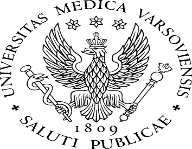 Plan studiów w Warszawskim Uniwersytecie MedycznymPlan studiów w Warszawskim Uniwersytecie MedycznymPlan studiów w Warszawskim Uniwersytecie MedycznymPlan studiów w Warszawskim Uniwersytecie MedycznymWNOZ- Zdrowie publiczneWNOZ- Zdrowie publiczneWNOZ- Zdrowie publiczneWNOZ- Zdrowie publiczne2 rok stacjonarne studia drugiego stopnia w r. ak. 2017/20182 rok stacjonarne studia drugiego stopnia w r. ak. 2017/20182 rok stacjonarne studia drugiego stopnia w r. ak. 2017/20182 rok stacjonarne studia drugiego stopnia w r. ak. 2017/2018LpPrzedmiot nazwa (ID)ECTSSe-FormaNazwa JednostkiWymiar godz. obowiązujący studentaWymiar godz. obowiązujący studentaWymiar godz. obowiązujący studentaWymiar godz. obowiązujący studentaWymiar godz. obowiązujący studentaWymiar godz. obowiązujący studentaLpPrzedmiot nazwa (ID)ECTSmestrzalicz.Nazwa Jednostkisumawyksemćwiczzajprak1Epidemiologia [PE] 5,01egzZakład Profilaktyki Zagrożeń Środowiskowych i Alergologii, prof. dr hab. n. med. Bolesław Samoliński, ul. Banacha 1a, 02-097 Warszawa tel. 022-599-20-3966,030362Epidemiologia [Z] 4,01egzZakład Profilaktyki Zagrożeń Środowiskowych i Alergologii, prof. dr hab. n. med. Bolesław Samoliński, ul. Banacha 1a, 02-097 Warszawa tel. 022-599-20-3950,030203Finansowanie w ochronie zdrowia [PE] 4,01egzZakład Zdrowia Publicznego, dr hab. n med. Adam Fronczak, ul.Banacha 1a blok F, 02-097 Warszawa tel. 022-599-20-8040,020204Finansowanie w ochronie zdrowia [Z] 4,01egzZakład Zdrowia Publicznego, dr hab. n med. Adam Fronczak, ul.Banacha 1a blok F, 02-097 Warszawa tel. 022-599-20-8040,020205Formy opieki zdrowotnej [PE]3,01egzZakład Zdrowia Publicznego, dr hab. n med. Adam Fronczak, ul.Banacha 1a blok F, 02-097 Warszawa tel. 022-599-20-8030,020106Formy opieki zdrowotnej [Z]3,01egzZakład Zdrowia Publicznego, dr hab. n med. Adam Fronczak, ul.Banacha 1a blok F, 02-097 Warszawa tel. 022-599-20-8030,020107Język obcy [PE] 3,0cegzStudium Języków Obcych dr M.Ganczar, ul.Księcia Trojdena 2a, 02-109 Warszawa tel. 022-57-20-86360,0608Język obcy [Z] 3,0cegzStudium Języków Obcych dr M.Ganczar, ul.Księcia Trojdena 2a, 02-109 Warszawa tel. 022-57-20-86360,06011Nadzór sanitarno-epidemiologiczny [PE] 3,0cegzZakład Profilaktyki Zagrożeń Środowiskowych i Alergologii, prof. dr hab. n. med. Bolesław Samoliński, ul. Banacha 1a, 02-097 Warszawa tel. 022-599-20-3945,0153012Nadzór sanitarno-epidemiologiczny [Z] 3,0cegzZakład Profilaktyki Zagrożeń Środowiskowych i Alergologii, prof. dr hab. n. med. Bolesław Samoliński, ul. Banacha 1a, 02-097 Warszawa tel. 022-599-20-3945,0153013Organizacja i zarządzanie w ochronie zdrowia [PE]3,0cegzZakład Zdrowia Publicznego, dr hab. n med. Adam Fronczak, ul.Banacha 1a blok F, 02-097 Warszawa tel. 022-599-20-8046,0202614Organizacja i zarządzanie w ochronie zdrowia [Z] 3,0cegzZakład Zdrowia Publicznego, dr hab. n med. Adam Fronczak, ul.Banacha 1a blok F, 02-097 Warszawa tel. 022-599-20-8046,0202615Polityka zdrowotna [PE] 2,01egzZakład Zdrowia Publicznego, dr hab. n med. Adam Fronczak, ul.Banacha 1a blok F, 02-097 Warszawa tel. 022-599-20-8014,08616Polityka zdrowotna [PE]2,01egzZakład Profilaktyki Zagrożeń Środowiskowych i Alergologii, prof. dr hab. n. med. Bolesław Samoliński, ul. Banacha 1a, 02-097 Warszawa tel. 022-599-20-3920,061417Polityka zdrowotna [Z] 2,01egzZakład Zdrowia Publicznego, dr hab. n med. Adam Fronczak, ul.Banacha 1a blok F, 02-097 Warszawa tel. 022-599-20-8022,081418Polityka zdrowotna [Z] 2,01egzZakład Profilaktyki Zagrożeń Środowiskowych i Alergologii, prof. dr hab. n. med. Bolesław Samoliński, ul. Banacha 1a, 02-097 Warszawa tel. 022-599-20-3922,061619Ubezpieczenia zdrowotne [PE] 1,01egzZakład Zdrowia Publicznego, dr hab. n med. Adam Fronczak, ul.Banacha 1a blok F, 02-097 Warszawa tel. 022-599-20-8020,02020Ubezpieczenia zdrowotne [Z] 1,01egzZakład Zdrowia Publicznego, dr hab. n med. Adam Fronczak, ul.Banacha 1a blok F, 02-097 Warszawa tel. 022-599-20-8024,020421Farmakoekonomika [PE] 1,02zalKatedra i Zakład Farmakologii Doświadczalnej i Klinicznej, prof. dr hab. Dagmara Mirowska-Guzel, ul.Banacha 1b, 02-097 Warszawa tel: 022-116-61-6020,02022Farmakoekonomika [Z] 2,02zalKatedra i Zakład Farmakologii Doświadczalnej i Klinicznej, prof. dr hab. Dagmara Mirowska-Guzel, ul.Banacha 1b, 02-097 Warszawa tel: 022-116-61-6040,04023Finanse publiczne [PE] 1,01zalZakład Zdrowia Publicznego, dr hab. n med. Adam Fronczak, ul.Banacha 1a blok F, 02-097 Warszawa tel. 022-599-20-8014,01424Finanse publiczne [Z] 1,01zalZakład Zdrowia Publicznego, dr hab. n med. Adam Fronczak, ul.Banacha 1a blok F, 02-097 Warszawa tel. 022-599-20-8014,01425Komunikacja medialna [PE]1,02zalZakład Profilaktyki Zagrożeń Środowiskowych i Alergologii, prof. dr hab. n. med. Bolesław Samoliński, ul. Banacha 1a, 02-097 Warszawa tel. 022-599-20-3916,061026Komunikacja medialna [Z]1,02zalZakład Profilaktyki Zagrożeń Środowiskowych i Alergologii, prof. dr hab. n. med. Bolesław Samoliński, ul. Banacha 1a, 02-097 Warszawa tel. 022-599-20-3916,061027Kontraktowanie i finansowanie świadczeń medycznych [PE] 1,02zalZakład Profilaktyki Zagrożeń Środowiskowych i Alergologii, prof. dr hab. n. med. Bolesław Samoliński, ul. Banacha 1a, 02-097 Warszawa tel. 022-599-20-394,0428Kontraktowanie i finansowanie świadczeń medycznych [Z] 1,02zalZakład Profilaktyki Zagrożeń Środowiskowych i Alergologii, prof. dr hab. n. med. Bolesław Samoliński, ul. Banacha 1a, 02-097 Warszawa tel. 022-599-20-3924,042029Marketing usług zdrowotnych [PE]1,01zalZakład Profilaktyki Zagrożeń Środowiskowych i Alergologii, prof. dr hab. n. med. Bolesław Samoliński, ul. Banacha 1a, 02-097 Warszawa tel. 022-599-20-3930,0102030Marketing usług zdrowotnych [Z] 1,01zalZakład Profilaktyki Zagrożeń Środowiskowych i Alergologii, prof. dr hab. n. med. Bolesław Samoliński, ul. Banacha 1a, 02-097 Warszawa tel. 022-599-20-3930,0102031Międzynarodowa problematyka zdrowotna [PE]1,02zalZakład Zdrowia Publicznego, dr hab. n med. Adam Fronczak, ul.Banacha 1a blok F, 02-097 Warszawa tel. 022-599-20-8015,01532Międzynarodowa problematyka zdrowotna [Z] 1,02zalZakład Zdrowia Publicznego, dr hab. n med. Adam Fronczak, ul.Banacha 1a blok F, 02-097 Warszawa tel. 022-599-20-8015,01533Ocena i prognozowanie potrzeb zdrowotnych [PE] 1,01zalZakład Zdrowia Publicznego, dr hab. n med. Adam Fronczak, ul.Banacha 1a blok F, 02-097 Warszawa tel. 022-599-20-8030,0201034Ocena i prognozowanie potrzeb zdrowotnych [Z] 1,01zalZakład Zdrowia Publicznego, dr hab. n med. Adam Fronczak, ul.Banacha 1a blok F, 02-097 Warszawa tel. 022-599-20-8030,0201035Ochrona środowiska [PE]2,02zalZakład Profilaktyki Zagrożeń Środowiskowych i Alergologii, prof. dr hab. n. med. Bolesław Samoliński, ul. Banacha 1a, 02-097 Warszawa tel. 022-599-20-3955,015301036Ochrona środowiska [Z]1,02zalZakład Profilaktyki Zagrożeń Środowiskowych i Alergologii, prof. dr hab. n. med. Bolesław Samoliński, ul. Banacha 1a, 02-097 Warszawa tel. 022-599-20-3945,0153037Pedagogika zdrowia [PE] 1,01zalZakład Zdrowia Publicznego, dr hab. n med. Adam Fronczak, ul.Banacha 1a blok F, 02-097 Warszawa tel. 022-599-20-8030,0102038Pedagogika zdrowia [Z] 1,01zalZakład Zdrowia Publicznego, dr hab. n med. Adam Fronczak, ul.Banacha 1a blok F, 02-097 Warszawa tel. 022-599-20-8030,0102039Polityka społeczna [PE] 1,01zalZakład Zdrowia Publicznego, dr hab. n med. Adam Fronczak, ul.Banacha 1a blok F, 02-097 Warszawa tel. 022-599-20-8030,03040Polityka społeczna [Z] 1,01zalZakład Zdrowia Publicznego, dr hab. n med. Adam Fronczak, ul.Banacha 1a blok F, 02-097 Warszawa tel. 022-599-20-8030,03041Profilaktyka w onkologii [PE] 1,01zalZakład Profilaktyki Onkologicznej, Prof dr hab. Andrzej Deptała Szpital MSWiA (X piętro, nowe skrzydło, gabinet 10/6) ul.Wołoska 137, 02-507 Warszawa tel. 022-508-24-5715,01542Przygotowanie pracy magisterskiej [PE] 20,02zalDziekanat Wydziału Nauki o Zdrowiu(ANZ)0,043Przygotowanie pracy magisterskiej [Z] 20,02zalDziekanat Wydziału Nauki o Zdrowiu(ANZ)0,044Rachunkowość zarządcza [Z] 1,02zalZakład Zdrowia Publicznego, dr hab. n med. Adam Fronczak, ul.Banacha 1a blok F, 02-097 Warszawa tel. 022-599-20-8030,0151545Ubezpieczenia komercyjne [Z] 1,02zalZakład Zdrowia Publicznego, dr hab. n med. Adam Fronczak, ul.Banacha 1a blok F, 02-097 Warszawa tel. 022-599-20-8015,01546Ubezpieczenia społeczne [PE] 1,01zalZakład Zdrowia Publicznego, dr hab. n med. Adam Fronczak, ul.Banacha 1a blok F, 02-097 Warszawa tel. 022-599-20-8016,01647Ubezpieczenia społeczne [Z] 1,01zalZakład Zdrowia Publicznego, dr hab. n med. Adam Fronczak, ul.Banacha 1a blok F, 02-097 Warszawa tel. 022-599-20-8020,016448Przygotowanie wizualizacja i raportowanie danych w zdrowiu publicznym [PE]1,01zalZakład Profilaktyki Zagrożeń Środowiskowych i Alergologii, prof. nadzw.dr hab. n. med. Bolesław Samoliński, ul. Banacha 1a, 02-097 Warszawa tel. 022-599-20-3912,06649Przygotowanie wizualizacja i raportowanie danych w zdrowiu publicznym [Z]1,01zalZakład Profilaktyki Zagrożeń Środowiskowych i Alergologii, prof. dr hab. n. med. Bolesław Samoliński, ul. Banacha 1a, 02-097 Warszawa tel. 022-599-20-3912,06650Zaawansowane metody analizy danych [PE] 1,01zalZakład Profilaktyki Zagrożeń Środowiskowych i Alergologii, prof. nadzw.dr hab. n. med. Bolesław Samoliński, ul. Banacha 1a, 02-097 Warszawa tel. 022-599-20-3944,015151451Zaawansowane metody analizy danych [Z] 1,01zalZakład Profilaktyki Zagrożeń Środowiskowych i Alergologii, prof. dr hab. n. med. Bolesław Samoliński, ul. Banacha 1a, 02-097 Warszawa tel. 022-599-20-3931,01510652Zarządznie funduszami unijnymi [PE] 1,02zalZakład Profilaktyki Zagrożeń Środowiskowych i Alergologii, prof. dr hab. n. med. Bolesław Samoliński, ul. Banacha 1a, 02-097 Warszawa tel. 022-599-20-3916,048453Zarządznie funduszami unijnymi [Z] 1,02zalZakład Profilaktyki Zagrożeń Środowiskowych i Alergologii, prof. dr hab. n. med. Bolesław Samoliński, ul. Banacha 1a, 02-097 Warszawa tel. 022-599-20-3916,0484RAZEM60,0Z - ZARZĄDZANIE W OCHRONIE ZDROWIAZ - ZARZĄDZANIE W OCHRONIE ZDROWIAZ - ZARZĄDZANIE W OCHRONIE ZDROWIA737,0319,0342,076,0RAZEM60,0PE - PROMOCJA ZDROWIA Z EPIDEMIOLOGIĄPE - PROMOCJA ZDROWIA Z EPIDEMIOLOGIĄPE - PROMOCJA ZDROWIA Z EPIDEMIOLOGIĄ688,0304,0290,094,0MetryczkaMetryczkaMetryczkaMetryczkaMetryczkaMetryczkaMetryczkaMetryczkaMetryczkaMetryczkaMetryczkaNazwa Wydziału:Nazwa Wydziału:Nazwa Wydziału:Nazwa Wydziału:Nazwa Wydziału:Wydział  Nauki o Zdrowiu Wydział  Nauki o Zdrowiu Wydział  Nauki o Zdrowiu Wydział  Nauki o Zdrowiu Wydział  Nauki o Zdrowiu Wydział  Nauki o Zdrowiu Program kształcenia (kierunek studiów, poziom i profil kształcenia, forma studiów, np. Zdrowie publiczne I stopnia profil praktyczny, studia stacjonarne):Program kształcenia (kierunek studiów, poziom i profil kształcenia, forma studiów, np. Zdrowie publiczne I stopnia profil praktyczny, studia stacjonarne):Program kształcenia (kierunek studiów, poziom i profil kształcenia, forma studiów, np. Zdrowie publiczne I stopnia profil praktyczny, studia stacjonarne):Program kształcenia (kierunek studiów, poziom i profil kształcenia, forma studiów, np. Zdrowie publiczne I stopnia profil praktyczny, studia stacjonarne):Program kształcenia (kierunek studiów, poziom i profil kształcenia, forma studiów, np. Zdrowie publiczne I stopnia profil praktyczny, studia stacjonarne):Zdrowie Publiczne, II stopnia, ogólnoakademicki, studia stacjonarne, specjalizacja promocja zdrowia i epidemiologia Zdrowie Publiczne, II stopnia, ogólnoakademicki, studia stacjonarne, specjalizacja promocja zdrowia i epidemiologia Zdrowie Publiczne, II stopnia, ogólnoakademicki, studia stacjonarne, specjalizacja promocja zdrowia i epidemiologia Zdrowie Publiczne, II stopnia, ogólnoakademicki, studia stacjonarne, specjalizacja promocja zdrowia i epidemiologia Zdrowie Publiczne, II stopnia, ogólnoakademicki, studia stacjonarne, specjalizacja promocja zdrowia i epidemiologia Zdrowie Publiczne, II stopnia, ogólnoakademicki, studia stacjonarne, specjalizacja promocja zdrowia i epidemiologia Rok akademicki:Rok akademicki:Rok akademicki:Rok akademicki:Rok akademicki:2017/20182017/20182017/20182017/20182017/20182017/2018Nazwa modułu/przedmiotu:Nazwa modułu/przedmiotu:Nazwa modułu/przedmiotu:Nazwa modułu/przedmiotu:Nazwa modułu/przedmiotu:Epidemiologia Epidemiologia Epidemiologia Epidemiologia Epidemiologia Epidemiologia Kod przedmiotu (z systemu Pensum):Kod przedmiotu (z systemu Pensum):Kod przedmiotu (z systemu Pensum):Kod przedmiotu (z systemu Pensum):Kod przedmiotu (z systemu Pensum):338793387933879338793387933879Jednostka/i prowadząca/e kształcenie:Jednostka/i prowadząca/e kształcenie:Jednostka/i prowadząca/e kształcenie:Jednostka/i prowadząca/e kształcenie:Jednostka/i prowadząca/e kształcenie:Zakład Profilaktyki Zagrożeń Środowiskowych (NZC)Zakład Profilaktyki Zagrożeń Środowiskowych (NZC)Zakład Profilaktyki Zagrożeń Środowiskowych (NZC)Zakład Profilaktyki Zagrożeń Środowiskowych (NZC)Zakład Profilaktyki Zagrożeń Środowiskowych (NZC)Zakład Profilaktyki Zagrożeń Środowiskowych (NZC)Kierownik jednostki/jednostek:Kierownik jednostki/jednostek:Kierownik jednostki/jednostek:Kierownik jednostki/jednostek:Kierownik jednostki/jednostek:Prof. dr hab. n. med. Bolesław Samoliński Prof. dr hab. n. med. Bolesław Samoliński Prof. dr hab. n. med. Bolesław Samoliński Prof. dr hab. n. med. Bolesław Samoliński Prof. dr hab. n. med. Bolesław Samoliński Prof. dr hab. n. med. Bolesław Samoliński Rok studiów (rok, na którym realizowany jest przedmiot):Rok studiów (rok, na którym realizowany jest przedmiot):Rok studiów (rok, na którym realizowany jest przedmiot):Rok studiów (rok, na którym realizowany jest przedmiot):Rok studiów (rok, na którym realizowany jest przedmiot):II II II II II II Semestr studiów (semestr, na którym realizowany jest przedmiot):Semestr studiów (semestr, na którym realizowany jest przedmiot):Semestr studiów (semestr, na którym realizowany jest przedmiot):Semestr studiów (semestr, na którym realizowany jest przedmiot):Semestr studiów (semestr, na którym realizowany jest przedmiot):I I I I I I Typ modułu/przedmiotu (podstawowy, kierunkowy, fakultatywny):Typ modułu/przedmiotu (podstawowy, kierunkowy, fakultatywny):Typ modułu/przedmiotu (podstawowy, kierunkowy, fakultatywny):Typ modułu/przedmiotu (podstawowy, kierunkowy, fakultatywny):Typ modułu/przedmiotu (podstawowy, kierunkowy, fakultatywny):Kierunkowy Kierunkowy Kierunkowy Kierunkowy Kierunkowy Kierunkowy Osoby prowadzące (imiona, nazwiska oraz stopnie naukowe wszystkich wykładowców prowadzących przedmiot):Osoby prowadzące (imiona, nazwiska oraz stopnie naukowe wszystkich wykładowców prowadzących przedmiot):Osoby prowadzące (imiona, nazwiska oraz stopnie naukowe wszystkich wykładowców prowadzących przedmiot):Osoby prowadzące (imiona, nazwiska oraz stopnie naukowe wszystkich wykładowców prowadzących przedmiot):Osoby prowadzące (imiona, nazwiska oraz stopnie naukowe wszystkich wykładowców prowadzących przedmiot):Dr n. med. Grażyna Dulny , Dr n. o zdr Artur Walkiewicz, Dr n. o zdr Piotr Samel, mgr Artur Białoszewski Dr n. med. Grażyna Dulny , Dr n. o zdr Artur Walkiewicz, Dr n. o zdr Piotr Samel, mgr Artur Białoszewski Dr n. med. Grażyna Dulny , Dr n. o zdr Artur Walkiewicz, Dr n. o zdr Piotr Samel, mgr Artur Białoszewski Dr n. med. Grażyna Dulny , Dr n. o zdr Artur Walkiewicz, Dr n. o zdr Piotr Samel, mgr Artur Białoszewski Dr n. med. Grażyna Dulny , Dr n. o zdr Artur Walkiewicz, Dr n. o zdr Piotr Samel, mgr Artur Białoszewski Dr n. med. Grażyna Dulny , Dr n. o zdr Artur Walkiewicz, Dr n. o zdr Piotr Samel, mgr Artur Białoszewski Erasmus TAK/NIE (czy przedmiot dostępny jest dla studentów w ramach programu Erasmus):Erasmus TAK/NIE (czy przedmiot dostępny jest dla studentów w ramach programu Erasmus):Erasmus TAK/NIE (czy przedmiot dostępny jest dla studentów w ramach programu Erasmus):Erasmus TAK/NIE (czy przedmiot dostępny jest dla studentów w ramach programu Erasmus):Erasmus TAK/NIE (czy przedmiot dostępny jest dla studentów w ramach programu Erasmus):NIENIENIENIENIENIEOsoba odpowiedzialna za sylabus (osoba, do której należy zgłaszać uwagi dotyczące sylabusa):Osoba odpowiedzialna za sylabus (osoba, do której należy zgłaszać uwagi dotyczące sylabusa):Osoba odpowiedzialna za sylabus (osoba, do której należy zgłaszać uwagi dotyczące sylabusa):Osoba odpowiedzialna za sylabus (osoba, do której należy zgłaszać uwagi dotyczące sylabusa):Osoba odpowiedzialna za sylabus (osoba, do której należy zgłaszać uwagi dotyczące sylabusa):Dr n. med. Grażyna Dulny Dr n. med. Grażyna Dulny Dr n. med. Grażyna Dulny Dr n. med. Grażyna Dulny Dr n. med. Grażyna Dulny Dr n. med. Grażyna Dulny Liczba punktów ECTS:Liczba punktów ECTS:Liczba punktów ECTS:Liczba punktów ECTS:Liczba punktów ECTS:5 ECTS5 ECTS5 ECTS5 ECTS5 ECTS5 ECTSCele kształcenia  Cele kształcenia  Cele kształcenia  Cele kształcenia  Cele kształcenia  Cele kształcenia  Cele kształcenia  Cele kształcenia  Cele kształcenia  Cele kształcenia  Cele kształcenia  Definiowanie  pogłębionej wiedzy z obszaru zagrożenia zdrowia ludności związanej z jakością środowiska, stylem życia i sposobem żywienia oraz innymi czynnikami ryzyka zdrowotnego. Opisywanie metody przeprowadzania wstępnej oceny zagrożeń zdrowia populacji oraz rozpowszechnienia chorób. Poznanie  zasady metod  wnioskowania statystycznego w oparciu o zasady metodologii nauk. Definiowanie źródła informacji naukowej i profesjonalnej oraz rozwiązań w zakresie ochrony zdrowia przyjętych w Polsce. Definiowanie  pogłębionej wiedzy z obszaru zagrożenia zdrowia ludności związanej z jakością środowiska, stylem życia i sposobem żywienia oraz innymi czynnikami ryzyka zdrowotnego. Opisywanie metody przeprowadzania wstępnej oceny zagrożeń zdrowia populacji oraz rozpowszechnienia chorób. Poznanie  zasady metod  wnioskowania statystycznego w oparciu o zasady metodologii nauk. Definiowanie źródła informacji naukowej i profesjonalnej oraz rozwiązań w zakresie ochrony zdrowia przyjętych w Polsce. Definiowanie  pogłębionej wiedzy z obszaru zagrożenia zdrowia ludności związanej z jakością środowiska, stylem życia i sposobem żywienia oraz innymi czynnikami ryzyka zdrowotnego. Opisywanie metody przeprowadzania wstępnej oceny zagrożeń zdrowia populacji oraz rozpowszechnienia chorób. Poznanie  zasady metod  wnioskowania statystycznego w oparciu o zasady metodologii nauk. Definiowanie źródła informacji naukowej i profesjonalnej oraz rozwiązań w zakresie ochrony zdrowia przyjętych w Polsce. Definiowanie  pogłębionej wiedzy z obszaru zagrożenia zdrowia ludności związanej z jakością środowiska, stylem życia i sposobem żywienia oraz innymi czynnikami ryzyka zdrowotnego. Opisywanie metody przeprowadzania wstępnej oceny zagrożeń zdrowia populacji oraz rozpowszechnienia chorób. Poznanie  zasady metod  wnioskowania statystycznego w oparciu o zasady metodologii nauk. Definiowanie źródła informacji naukowej i profesjonalnej oraz rozwiązań w zakresie ochrony zdrowia przyjętych w Polsce. Definiowanie  pogłębionej wiedzy z obszaru zagrożenia zdrowia ludności związanej z jakością środowiska, stylem życia i sposobem żywienia oraz innymi czynnikami ryzyka zdrowotnego. Opisywanie metody przeprowadzania wstępnej oceny zagrożeń zdrowia populacji oraz rozpowszechnienia chorób. Poznanie  zasady metod  wnioskowania statystycznego w oparciu o zasady metodologii nauk. Definiowanie źródła informacji naukowej i profesjonalnej oraz rozwiązań w zakresie ochrony zdrowia przyjętych w Polsce. Definiowanie  pogłębionej wiedzy z obszaru zagrożenia zdrowia ludności związanej z jakością środowiska, stylem życia i sposobem żywienia oraz innymi czynnikami ryzyka zdrowotnego. Opisywanie metody przeprowadzania wstępnej oceny zagrożeń zdrowia populacji oraz rozpowszechnienia chorób. Poznanie  zasady metod  wnioskowania statystycznego w oparciu o zasady metodologii nauk. Definiowanie źródła informacji naukowej i profesjonalnej oraz rozwiązań w zakresie ochrony zdrowia przyjętych w Polsce. Definiowanie  pogłębionej wiedzy z obszaru zagrożenia zdrowia ludności związanej z jakością środowiska, stylem życia i sposobem żywienia oraz innymi czynnikami ryzyka zdrowotnego. Opisywanie metody przeprowadzania wstępnej oceny zagrożeń zdrowia populacji oraz rozpowszechnienia chorób. Poznanie  zasady metod  wnioskowania statystycznego w oparciu o zasady metodologii nauk. Definiowanie źródła informacji naukowej i profesjonalnej oraz rozwiązań w zakresie ochrony zdrowia przyjętych w Polsce. Definiowanie  pogłębionej wiedzy z obszaru zagrożenia zdrowia ludności związanej z jakością środowiska, stylem życia i sposobem żywienia oraz innymi czynnikami ryzyka zdrowotnego. Opisywanie metody przeprowadzania wstępnej oceny zagrożeń zdrowia populacji oraz rozpowszechnienia chorób. Poznanie  zasady metod  wnioskowania statystycznego w oparciu o zasady metodologii nauk. Definiowanie źródła informacji naukowej i profesjonalnej oraz rozwiązań w zakresie ochrony zdrowia przyjętych w Polsce. Definiowanie  pogłębionej wiedzy z obszaru zagrożenia zdrowia ludności związanej z jakością środowiska, stylem życia i sposobem żywienia oraz innymi czynnikami ryzyka zdrowotnego. Opisywanie metody przeprowadzania wstępnej oceny zagrożeń zdrowia populacji oraz rozpowszechnienia chorób. Poznanie  zasady metod  wnioskowania statystycznego w oparciu o zasady metodologii nauk. Definiowanie źródła informacji naukowej i profesjonalnej oraz rozwiązań w zakresie ochrony zdrowia przyjętych w Polsce. Definiowanie  pogłębionej wiedzy z obszaru zagrożenia zdrowia ludności związanej z jakością środowiska, stylem życia i sposobem żywienia oraz innymi czynnikami ryzyka zdrowotnego. Opisywanie metody przeprowadzania wstępnej oceny zagrożeń zdrowia populacji oraz rozpowszechnienia chorób. Poznanie  zasady metod  wnioskowania statystycznego w oparciu o zasady metodologii nauk. Definiowanie źródła informacji naukowej i profesjonalnej oraz rozwiązań w zakresie ochrony zdrowia przyjętych w Polsce. Definiowanie  pogłębionej wiedzy z obszaru zagrożenia zdrowia ludności związanej z jakością środowiska, stylem życia i sposobem żywienia oraz innymi czynnikami ryzyka zdrowotnego. Opisywanie metody przeprowadzania wstępnej oceny zagrożeń zdrowia populacji oraz rozpowszechnienia chorób. Poznanie  zasady metod  wnioskowania statystycznego w oparciu o zasady metodologii nauk. Definiowanie źródła informacji naukowej i profesjonalnej oraz rozwiązań w zakresie ochrony zdrowia przyjętych w Polsce. Wymagania wstępne Wymagania wstępne Wymagania wstępne Wymagania wstępne Wymagania wstępne Wymagania wstępne Wymagania wstępne Wymagania wstępne Wymagania wstępne Wymagania wstępne Wymagania wstępne 1. Znajomość podstaw mikrobiologii 2. Znajomość podstaw epidemiologii 1. Znajomość podstaw mikrobiologii 2. Znajomość podstaw epidemiologii 1. Znajomość podstaw mikrobiologii 2. Znajomość podstaw epidemiologii 1. Znajomość podstaw mikrobiologii 2. Znajomość podstaw epidemiologii 1. Znajomość podstaw mikrobiologii 2. Znajomość podstaw epidemiologii 1. Znajomość podstaw mikrobiologii 2. Znajomość podstaw epidemiologii 1. Znajomość podstaw mikrobiologii 2. Znajomość podstaw epidemiologii 1. Znajomość podstaw mikrobiologii 2. Znajomość podstaw epidemiologii 1. Znajomość podstaw mikrobiologii 2. Znajomość podstaw epidemiologii 1. Znajomość podstaw mikrobiologii 2. Znajomość podstaw epidemiologii 1. Znajomość podstaw mikrobiologii 2. Znajomość podstaw epidemiologii Przedmiotowe efekty kształceniaPrzedmiotowe efekty kształceniaPrzedmiotowe efekty kształceniaPrzedmiotowe efekty kształceniaPrzedmiotowe efekty kształceniaPrzedmiotowe efekty kształceniaPrzedmiotowe efekty kształceniaPrzedmiotowe efekty kształceniaPrzedmiotowe efekty kształceniaPrzedmiotowe efekty kształceniaPrzedmiotowe efekty kształceniaLista efektów kształceniaLista efektów kształceniaLista efektów kształceniaLista efektów kształceniaLista efektów kształceniaLista efektów kształceniaLista efektów kształceniaLista efektów kształceniaLista efektów kształceniaLista efektów kształceniaLista efektów kształceniaSymbol przedmiotowego efektu kształceniaSymbol przedmiotowego efektu kształceniaTreść przedmiotowego efektu kształceniaTreść przedmiotowego efektu kształceniaTreść przedmiotowego efektu kształceniaTreść przedmiotowego efektu kształceniaTreść przedmiotowego efektu kształceniaTreść przedmiotowego efektu kształceniaTreść przedmiotowego efektu kształceniaOdniesienie do efektu kierunkowego (numer)Odniesienie do efektu kierunkowego (numer)Symbol tworzony przez osobę wypełniającą sylabus (kategoria: W-wiedza, 
U-umiejętności, 
K-kompetencje oraz numer efektu)Symbol tworzony przez osobę wypełniającą sylabus (kategoria: W-wiedza, 
U-umiejętności, 
K-kompetencje oraz numer efektu)Efekty kształcenia określają co student powinien wiedzieć, rozumieć i być zdolny wykonać po zakończeniu zajęć. Efekty kształcenia wynikają z celów danego przedmiotu. Osiągniecie każdego z efektów powinno  być zweryfikowane, aby student uzyskał zaliczenie.Efekty kształcenia określają co student powinien wiedzieć, rozumieć i być zdolny wykonać po zakończeniu zajęć. Efekty kształcenia wynikają z celów danego przedmiotu. Osiągniecie każdego z efektów powinno  być zweryfikowane, aby student uzyskał zaliczenie.Efekty kształcenia określają co student powinien wiedzieć, rozumieć i być zdolny wykonać po zakończeniu zajęć. Efekty kształcenia wynikają z celów danego przedmiotu. Osiągniecie każdego z efektów powinno  być zweryfikowane, aby student uzyskał zaliczenie.Efekty kształcenia określają co student powinien wiedzieć, rozumieć i być zdolny wykonać po zakończeniu zajęć. Efekty kształcenia wynikają z celów danego przedmiotu. Osiągniecie każdego z efektów powinno  być zweryfikowane, aby student uzyskał zaliczenie.Efekty kształcenia określają co student powinien wiedzieć, rozumieć i być zdolny wykonać po zakończeniu zajęć. Efekty kształcenia wynikają z celów danego przedmiotu. Osiągniecie każdego z efektów powinno  być zweryfikowane, aby student uzyskał zaliczenie.Efekty kształcenia określają co student powinien wiedzieć, rozumieć i być zdolny wykonać po zakończeniu zajęć. Efekty kształcenia wynikają z celów danego przedmiotu. Osiągniecie każdego z efektów powinno  być zweryfikowane, aby student uzyskał zaliczenie.Efekty kształcenia określają co student powinien wiedzieć, rozumieć i być zdolny wykonać po zakończeniu zajęć. Efekty kształcenia wynikają z celów danego przedmiotu. Osiągniecie każdego z efektów powinno  być zweryfikowane, aby student uzyskał zaliczenie.Numer kierunkowego efektu kształcenia zawarty w Rozporządzeniu Ministra Nauki bądź Uchwały Senatu WUM właściwego kierunku studiów.Numer kierunkowego efektu kształcenia zawarty w Rozporządzeniu Ministra Nauki bądź Uchwały Senatu WUM właściwego kierunku studiów.W1W1Definiuje pogłębioną wiedzę z obszaru zagrożenia zdrowia ludności związanych z jakością środowiska, stylem życia i sposobem żywienia oraz innymi czynnikami ryzyka zdrowotnegoDefiniuje pogłębioną wiedzę z obszaru zagrożenia zdrowia ludności związanych z jakością środowiska, stylem życia i sposobem żywienia oraz innymi czynnikami ryzyka zdrowotnegoDefiniuje pogłębioną wiedzę z obszaru zagrożenia zdrowia ludności związanych z jakością środowiska, stylem życia i sposobem żywienia oraz innymi czynnikami ryzyka zdrowotnegoDefiniuje pogłębioną wiedzę z obszaru zagrożenia zdrowia ludności związanych z jakością środowiska, stylem życia i sposobem żywienia oraz innymi czynnikami ryzyka zdrowotnegoDefiniuje pogłębioną wiedzę z obszaru zagrożenia zdrowia ludności związanych z jakością środowiska, stylem życia i sposobem żywienia oraz innymi czynnikami ryzyka zdrowotnegoDefiniuje pogłębioną wiedzę z obszaru zagrożenia zdrowia ludności związanych z jakością środowiska, stylem życia i sposobem żywienia oraz innymi czynnikami ryzyka zdrowotnegoDefiniuje pogłębioną wiedzę z obszaru zagrożenia zdrowia ludności związanych z jakością środowiska, stylem życia i sposobem żywienia oraz innymi czynnikami ryzyka zdrowotnegoEK_ZP2_W01EK_ZP2_W01W2W2Opisuje metody przeprowadzania wstępnej oceny zagrożeń zdrowia populacji oraz rozpowszechnienia choróbOpisuje metody przeprowadzania wstępnej oceny zagrożeń zdrowia populacji oraz rozpowszechnienia choróbOpisuje metody przeprowadzania wstępnej oceny zagrożeń zdrowia populacji oraz rozpowszechnienia choróbOpisuje metody przeprowadzania wstępnej oceny zagrożeń zdrowia populacji oraz rozpowszechnienia choróbOpisuje metody przeprowadzania wstępnej oceny zagrożeń zdrowia populacji oraz rozpowszechnienia choróbOpisuje metody przeprowadzania wstępnej oceny zagrożeń zdrowia populacji oraz rozpowszechnienia choróbOpisuje metody przeprowadzania wstępnej oceny zagrożeń zdrowia populacji oraz rozpowszechnienia choróbEK_ZP2_W02EK_ZP2_W02W3W3Zna zasady metod wnioskowania statystycznego w oparciu o zasady metodologii naukZna zasady metod wnioskowania statystycznego w oparciu o zasady metodologii naukZna zasady metod wnioskowania statystycznego w oparciu o zasady metodologii naukZna zasady metod wnioskowania statystycznego w oparciu o zasady metodologii naukZna zasady metod wnioskowania statystycznego w oparciu o zasady metodologii naukZna zasady metod wnioskowania statystycznego w oparciu o zasady metodologii naukZna zasady metod wnioskowania statystycznego w oparciu o zasady metodologii naukEK_ZP2_W07EK_ZP2_W07W4W4Definiuje źródła informacji naukowej i profesjonalnej oraz rozwiązań w zakresie ochrony zdrowia przyjętych w PolsceDefiniuje źródła informacji naukowej i profesjonalnej oraz rozwiązań w zakresie ochrony zdrowia przyjętych w PolsceDefiniuje źródła informacji naukowej i profesjonalnej oraz rozwiązań w zakresie ochrony zdrowia przyjętych w PolsceDefiniuje źródła informacji naukowej i profesjonalnej oraz rozwiązań w zakresie ochrony zdrowia przyjętych w PolsceDefiniuje źródła informacji naukowej i profesjonalnej oraz rozwiązań w zakresie ochrony zdrowia przyjętych w PolsceDefiniuje źródła informacji naukowej i profesjonalnej oraz rozwiązań w zakresie ochrony zdrowia przyjętych w PolsceDefiniuje źródła informacji naukowej i profesjonalnej oraz rozwiązań w zakresie ochrony zdrowia przyjętych w PolsceEK_ZP2_W27EK_ZP2_W27U1U1Wyszukuje i ocenia informacje z różnych źródeł oraz formułuje na tej podstawie krytyczne sądy na temat problemów zdrowotnych określonej zbiorowościWyszukuje i ocenia informacje z różnych źródeł oraz formułuje na tej podstawie krytyczne sądy na temat problemów zdrowotnych określonej zbiorowościWyszukuje i ocenia informacje z różnych źródeł oraz formułuje na tej podstawie krytyczne sądy na temat problemów zdrowotnych określonej zbiorowościWyszukuje i ocenia informacje z różnych źródeł oraz formułuje na tej podstawie krytyczne sądy na temat problemów zdrowotnych określonej zbiorowościWyszukuje i ocenia informacje z różnych źródeł oraz formułuje na tej podstawie krytyczne sądy na temat problemów zdrowotnych określonej zbiorowościWyszukuje i ocenia informacje z różnych źródeł oraz formułuje na tej podstawie krytyczne sądy na temat problemów zdrowotnych określonej zbiorowościWyszukuje i ocenia informacje z różnych źródeł oraz formułuje na tej podstawie krytyczne sądy na temat problemów zdrowotnych określonej zbiorowościEK_ZP2_U04EK_ZP2_U04U2U2Przedstawia wyniki badań w postaci samodzielnie przygotowanej prezentacji, rozprawy, referatu zawierającej opis i uzasadnienie celu pracy, przyjętą metodologię, wyniki oraz ich znaczenie na tle innych podobnych badańPrzedstawia wyniki badań w postaci samodzielnie przygotowanej prezentacji, rozprawy, referatu zawierającej opis i uzasadnienie celu pracy, przyjętą metodologię, wyniki oraz ich znaczenie na tle innych podobnych badańPrzedstawia wyniki badań w postaci samodzielnie przygotowanej prezentacji, rozprawy, referatu zawierającej opis i uzasadnienie celu pracy, przyjętą metodologię, wyniki oraz ich znaczenie na tle innych podobnych badańPrzedstawia wyniki badań w postaci samodzielnie przygotowanej prezentacji, rozprawy, referatu zawierającej opis i uzasadnienie celu pracy, przyjętą metodologię, wyniki oraz ich znaczenie na tle innych podobnych badańPrzedstawia wyniki badań w postaci samodzielnie przygotowanej prezentacji, rozprawy, referatu zawierającej opis i uzasadnienie celu pracy, przyjętą metodologię, wyniki oraz ich znaczenie na tle innych podobnych badańPrzedstawia wyniki badań w postaci samodzielnie przygotowanej prezentacji, rozprawy, referatu zawierającej opis i uzasadnienie celu pracy, przyjętą metodologię, wyniki oraz ich znaczenie na tle innych podobnych badańPrzedstawia wyniki badań w postaci samodzielnie przygotowanej prezentacji, rozprawy, referatu zawierającej opis i uzasadnienie celu pracy, przyjętą metodologię, wyniki oraz ich znaczenie na tle innych podobnych badańEK_ZP2_U05EK_ZP2_U05U3U3Samodzielnie proponuje rozwiązania konkretnego problemu i przeprowadzenia procedury podjęcia rozstrzygnięć w tym zakresieSamodzielnie proponuje rozwiązania konkretnego problemu i przeprowadzenia procedury podjęcia rozstrzygnięć w tym zakresieSamodzielnie proponuje rozwiązania konkretnego problemu i przeprowadzenia procedury podjęcia rozstrzygnięć w tym zakresieSamodzielnie proponuje rozwiązania konkretnego problemu i przeprowadzenia procedury podjęcia rozstrzygnięć w tym zakresieSamodzielnie proponuje rozwiązania konkretnego problemu i przeprowadzenia procedury podjęcia rozstrzygnięć w tym zakresieSamodzielnie proponuje rozwiązania konkretnego problemu i przeprowadzenia procedury podjęcia rozstrzygnięć w tym zakresieSamodzielnie proponuje rozwiązania konkretnego problemu i przeprowadzenia procedury podjęcia rozstrzygnięć w tym zakresieEK_ZP2_U08EK_ZP2_U08U4U4Pracuje skutecznie w grupie nad analizą i rozwiązaniem wybranego problemu dotyczącego zdrowia publicznegoPracuje skutecznie w grupie nad analizą i rozwiązaniem wybranego problemu dotyczącego zdrowia publicznegoPracuje skutecznie w grupie nad analizą i rozwiązaniem wybranego problemu dotyczącego zdrowia publicznegoPracuje skutecznie w grupie nad analizą i rozwiązaniem wybranego problemu dotyczącego zdrowia publicznegoPracuje skutecznie w grupie nad analizą i rozwiązaniem wybranego problemu dotyczącego zdrowia publicznegoPracuje skutecznie w grupie nad analizą i rozwiązaniem wybranego problemu dotyczącego zdrowia publicznegoPracuje skutecznie w grupie nad analizą i rozwiązaniem wybranego problemu dotyczącego zdrowia publicznegoEK_ZP2_U11EK_ZP2_U11K1K1Potrafi współpracować z agencjami rządowymi, samorządowymi i organizacjami pożytku publicznegoPotrafi współpracować z agencjami rządowymi, samorządowymi i organizacjami pożytku publicznegoPotrafi współpracować z agencjami rządowymi, samorządowymi i organizacjami pożytku publicznegoPotrafi współpracować z agencjami rządowymi, samorządowymi i organizacjami pożytku publicznegoPotrafi współpracować z agencjami rządowymi, samorządowymi i organizacjami pożytku publicznegoPotrafi współpracować z agencjami rządowymi, samorządowymi i organizacjami pożytku publicznegoPotrafi współpracować z agencjami rządowymi, samorządowymi i organizacjami pożytku publicznegoEK_ZP2_K05EK_ZP2_K05K2K2Odpowiedzialnie projektuje zadania, przeznaczone dla kierowanej przez siebie grupy i wyjaśnia wymagania stawiane personelowiOdpowiedzialnie projektuje zadania, przeznaczone dla kierowanej przez siebie grupy i wyjaśnia wymagania stawiane personelowiOdpowiedzialnie projektuje zadania, przeznaczone dla kierowanej przez siebie grupy i wyjaśnia wymagania stawiane personelowiOdpowiedzialnie projektuje zadania, przeznaczone dla kierowanej przez siebie grupy i wyjaśnia wymagania stawiane personelowiOdpowiedzialnie projektuje zadania, przeznaczone dla kierowanej przez siebie grupy i wyjaśnia wymagania stawiane personelowiOdpowiedzialnie projektuje zadania, przeznaczone dla kierowanej przez siebie grupy i wyjaśnia wymagania stawiane personelowiOdpowiedzialnie projektuje zadania, przeznaczone dla kierowanej przez siebie grupy i wyjaśnia wymagania stawiane personelowiEK_ZP2_K07EK_ZP2_K07K3K3Formułuje przejrzyste i szczegółowe wypowiedzi ustne i pisemne rozważając zalety i wady różnych rozwiązańFormułuje przejrzyste i szczegółowe wypowiedzi ustne i pisemne rozważając zalety i wady różnych rozwiązańFormułuje przejrzyste i szczegółowe wypowiedzi ustne i pisemne rozważając zalety i wady różnych rozwiązańFormułuje przejrzyste i szczegółowe wypowiedzi ustne i pisemne rozważając zalety i wady różnych rozwiązańFormułuje przejrzyste i szczegółowe wypowiedzi ustne i pisemne rozważając zalety i wady różnych rozwiązańFormułuje przejrzyste i szczegółowe wypowiedzi ustne i pisemne rozważając zalety i wady różnych rozwiązańFormułuje przejrzyste i szczegółowe wypowiedzi ustne i pisemne rozważając zalety i wady różnych rozwiązańEK_ZP2_K09EK_ZP2_K09K4K4Samodzielnie zdobywa wiedzę i poszerza swoje umiejętności badawcze korzystając z obiektywnych źródeł informacji. Jest przygotowany do podjęcia studiów III stopnia w jednostkach organizacyjnych, które je prowadząSamodzielnie zdobywa wiedzę i poszerza swoje umiejętności badawcze korzystając z obiektywnych źródeł informacji. Jest przygotowany do podjęcia studiów III stopnia w jednostkach organizacyjnych, które je prowadząSamodzielnie zdobywa wiedzę i poszerza swoje umiejętności badawcze korzystając z obiektywnych źródeł informacji. Jest przygotowany do podjęcia studiów III stopnia w jednostkach organizacyjnych, które je prowadząSamodzielnie zdobywa wiedzę i poszerza swoje umiejętności badawcze korzystając z obiektywnych źródeł informacji. Jest przygotowany do podjęcia studiów III stopnia w jednostkach organizacyjnych, które je prowadząSamodzielnie zdobywa wiedzę i poszerza swoje umiejętności badawcze korzystając z obiektywnych źródeł informacji. Jest przygotowany do podjęcia studiów III stopnia w jednostkach organizacyjnych, które je prowadząSamodzielnie zdobywa wiedzę i poszerza swoje umiejętności badawcze korzystając z obiektywnych źródeł informacji. Jest przygotowany do podjęcia studiów III stopnia w jednostkach organizacyjnych, które je prowadząSamodzielnie zdobywa wiedzę i poszerza swoje umiejętności badawcze korzystając z obiektywnych źródeł informacji. Jest przygotowany do podjęcia studiów III stopnia w jednostkach organizacyjnych, które je prowadząEK_ZP2_K10EK_ZP2_K10Formy prowadzonych zajęćFormy prowadzonych zajęćFormy prowadzonych zajęćFormy prowadzonych zajęćFormy prowadzonych zajęćFormy prowadzonych zajęćFormy prowadzonych zajęćFormy prowadzonych zajęćFormy prowadzonych zajęćFormy prowadzonych zajęćFormy prowadzonych zajęćFormaFormaFormaLiczba godzinLiczba godzinLiczba godzinLiczba grupLiczba grupMinimalna liczba osób 
w grupieMinimalna liczba osób 
w grupieMinimalna liczba osób 
w grupieWykładWykładWykład30 30 30 nieobowiązkowenieobowiązkowenieobowiązkoweSeminariumSeminariumSeminarium36 36 36 nieobowiązkowenieobowiązkowenieobowiązkoweĆwiczeniaĆwiczeniaĆwiczenia000nieobowiązkowenieobowiązkowenieobowiązkoweTematy zajęć i treści kształceniaTematy zajęć i treści kształceniaTematy zajęć i treści kształceniaTematy zajęć i treści kształceniaTematy zajęć i treści kształceniaTematy zajęć i treści kształceniaTematy zajęć i treści kształceniaTematy zajęć i treści kształceniaTematy zajęć i treści kształceniaTematy zajęć i treści kształceniaTematy zajęć i treści kształceniaW 1 – Wykład 1 Wprowadzenie do epidemiologii chorób niezakaźnych.  Struktura zgonów w Polsce. Chorobowość szpitalna - W1W 2 – Wykład  2 Badania epidemiologiczne jako źródło pozyskiwania danych nt zdrowia populacji. Badania populacyjne. Źródła pierwotne, źródła wtórne - W3W 3 – Wykład  3 Zagrożenia dla zdrowia populacji jakie niosą  za sobą zmieniające się warunki  kulturowe, społeczne, ekonomiczne współczesnego świata - W2W 4 – Wykład 4 Społecznie ważne choroby niezakaźne Big killers,  Big cripplers, Choroby cywilizacyjne.  Wpływ stylu życia na występowanie chorób - W2W 5 – Wykład 5  -Choroby niezakaźne - rozmiar problemu w krajach rozwiniętych i rozwijających się mierzony w DALY -W1W 6 – Wykład  6 -Epidemiologia chorób układu krążenia -W1W 7 – Wykład  7 -Epidemiologia chorób nowotworowych- W1W 8 – Wykład  8 -Epidemiologia wypadków, zatruć i urazów - W1W 9 – Wykład 9 -Epidemiologia chorób układu oddechowego w tym chorób alergicznych - W1W 10 – Wykład 10 - Epidemiologia chorób dietozależnych - W1W 11– Wykład 11 - Problemy niepełnosprawności ( inwalidztwo prawne i biologiczne, renty) źródła danych i metody badań. Ochrona prawna osób niepełnosprawnych w Polsce - W1W 12 – Wykład 12 - Epidemiologia uzależnień (alkoholizm, narkomania. nikotynizm, uzależnienie lekowe) - W1W  13 – Wykład  13 - Problemy zdrowotne starszego wieku - W1W  14 – Wykład  14 - Epidemiologia chorób psychicznych i neurologicznych - W1W 15 – Wykład 15 -  Epidemiologia chorób zawodowych -W1S 1 – Seminarium 1 Rejestracja chorób niezakaźnych w odniesieniu do sprawozdawczości publicznej ,na podstawie druków MZ  - W4, K1S 2 – Seminarium 2 Współdziałanie różnych Instytucji w zakresie gromadzenie danych oceniających zdrowie populacji.Badania epidemiologiczne jako narzędzie do pozyskiwania danych o chorobach niezakaźnych - W4, K1 S 3 – Seminarium 3 Badania epidemiologiczne jako narzędzie do wnioskowania o przyczynowości. Rodzaje badań epidemiologicznych i ich znaczenie dla określania przyczynowości zjawisk - W3S 4 – Seminarium 4 Kryteria Bradforda – Hilla. Przyczynowość i czynniki ryzyka w epidemiologii chorób niezakaźnych - W3S 5 – Seminarium 5 Badania skryningowe jako metoda wczesnej diagnostyki chorób niezakaźnych – metodyka badań. Badania populacyjne. Skala badań -W2S 6 – Seminarium 6 Pozyskiwanie danych nt chorób układu krążenia - źródła informacji Przegląd badań oceniających sytuację epidemiologiczną chorób układu krążenia w Polsce i w innych krajach - U1, K4 S 7 – Seminarium 7 Ocena czynników ryzyka chorób układu krążenia. Przegląd badań oceniających czynniki ryzyka chorób układu krążenia w Polsce i innych krajach. Profilaktyka chorób układu krążenia - U4, K2 S 8 – Seminarium 8 Rejestr chorób nowotworowych w Polsce.  Czynniki ryzyka chorób nowotworowych. Przegląd badań oceniających czynniki ryzyka chorób nowotworowych - W4, K1S 9 – Seminarium  9 Czynniki ryzyka chorób dietozależnych.. Przegląd badań epidemiologicznych oceniających czynniki ryzyka chorób dietozależnych - U2, K3S 10 – Seminarium 10 Problem otyłości i nadwagi - U2, K3S 11 – Seminarium  11 Czynniki ryzyka chorób alergicznych. Przegląd badań epidemiologicznych oceniających czynniki ryzyka chorób alergicznych - U1, K4S12 – Seminarium 12 Stres jako czynniki ryzyka chorób cywilizacyjnych. Zdrowie a wypoczynek - U3S 13 – Seminarium 13 Czynniki ryzyka chorób psychicznych i neurologicznych. Badania oceniające czynniki ryzyka chorób psychicznych i neurologicznych - U1, K4S 14 – Seminarium 14 Programy profilaktyczne zapobiegające chorobom cywilizacyjnym - U3S 15 – Seminarium 15 Przeciętna długość trwania życia. Problem starzenia się populacji. Dane demograficzne. Naturalny ruch ludności -U4, K2S 16 – Seminarium 15 Opieka nad dzieckiem Choroby wieku dziecięcego. Edukacja zdrowotna dzieci i młodzieży -U1, K4S 17 – Seminarium 17 Rejestracja chorób zawodowych. Instytucje nadzorujące choroby zawodowe - U1, K4S18 – Seminarium  18 Monitorowanie bezpieczeństwa procedur medycznych oraz stosowania leków i wyrobów medycznych. Rejestracja zdarzeń niepożądanych. Instytucje odpowiedzialne za pełnienie nadzoru nad bezpieczeństwem tych procedur - U1, K4W 1 – Wykład 1 Wprowadzenie do epidemiologii chorób niezakaźnych.  Struktura zgonów w Polsce. Chorobowość szpitalna - W1W 2 – Wykład  2 Badania epidemiologiczne jako źródło pozyskiwania danych nt zdrowia populacji. Badania populacyjne. Źródła pierwotne, źródła wtórne - W3W 3 – Wykład  3 Zagrożenia dla zdrowia populacji jakie niosą  za sobą zmieniające się warunki  kulturowe, społeczne, ekonomiczne współczesnego świata - W2W 4 – Wykład 4 Społecznie ważne choroby niezakaźne Big killers,  Big cripplers, Choroby cywilizacyjne.  Wpływ stylu życia na występowanie chorób - W2W 5 – Wykład 5  -Choroby niezakaźne - rozmiar problemu w krajach rozwiniętych i rozwijających się mierzony w DALY -W1W 6 – Wykład  6 -Epidemiologia chorób układu krążenia -W1W 7 – Wykład  7 -Epidemiologia chorób nowotworowych- W1W 8 – Wykład  8 -Epidemiologia wypadków, zatruć i urazów - W1W 9 – Wykład 9 -Epidemiologia chorób układu oddechowego w tym chorób alergicznych - W1W 10 – Wykład 10 - Epidemiologia chorób dietozależnych - W1W 11– Wykład 11 - Problemy niepełnosprawności ( inwalidztwo prawne i biologiczne, renty) źródła danych i metody badań. Ochrona prawna osób niepełnosprawnych w Polsce - W1W 12 – Wykład 12 - Epidemiologia uzależnień (alkoholizm, narkomania. nikotynizm, uzależnienie lekowe) - W1W  13 – Wykład  13 - Problemy zdrowotne starszego wieku - W1W  14 – Wykład  14 - Epidemiologia chorób psychicznych i neurologicznych - W1W 15 – Wykład 15 -  Epidemiologia chorób zawodowych -W1S 1 – Seminarium 1 Rejestracja chorób niezakaźnych w odniesieniu do sprawozdawczości publicznej ,na podstawie druków MZ  - W4, K1S 2 – Seminarium 2 Współdziałanie różnych Instytucji w zakresie gromadzenie danych oceniających zdrowie populacji.Badania epidemiologiczne jako narzędzie do pozyskiwania danych o chorobach niezakaźnych - W4, K1 S 3 – Seminarium 3 Badania epidemiologiczne jako narzędzie do wnioskowania o przyczynowości. Rodzaje badań epidemiologicznych i ich znaczenie dla określania przyczynowości zjawisk - W3S 4 – Seminarium 4 Kryteria Bradforda – Hilla. Przyczynowość i czynniki ryzyka w epidemiologii chorób niezakaźnych - W3S 5 – Seminarium 5 Badania skryningowe jako metoda wczesnej diagnostyki chorób niezakaźnych – metodyka badań. Badania populacyjne. Skala badań -W2S 6 – Seminarium 6 Pozyskiwanie danych nt chorób układu krążenia - źródła informacji Przegląd badań oceniających sytuację epidemiologiczną chorób układu krążenia w Polsce i w innych krajach - U1, K4 S 7 – Seminarium 7 Ocena czynników ryzyka chorób układu krążenia. Przegląd badań oceniających czynniki ryzyka chorób układu krążenia w Polsce i innych krajach. Profilaktyka chorób układu krążenia - U4, K2 S 8 – Seminarium 8 Rejestr chorób nowotworowych w Polsce.  Czynniki ryzyka chorób nowotworowych. Przegląd badań oceniających czynniki ryzyka chorób nowotworowych - W4, K1S 9 – Seminarium  9 Czynniki ryzyka chorób dietozależnych.. Przegląd badań epidemiologicznych oceniających czynniki ryzyka chorób dietozależnych - U2, K3S 10 – Seminarium 10 Problem otyłości i nadwagi - U2, K3S 11 – Seminarium  11 Czynniki ryzyka chorób alergicznych. Przegląd badań epidemiologicznych oceniających czynniki ryzyka chorób alergicznych - U1, K4S12 – Seminarium 12 Stres jako czynniki ryzyka chorób cywilizacyjnych. Zdrowie a wypoczynek - U3S 13 – Seminarium 13 Czynniki ryzyka chorób psychicznych i neurologicznych. Badania oceniające czynniki ryzyka chorób psychicznych i neurologicznych - U1, K4S 14 – Seminarium 14 Programy profilaktyczne zapobiegające chorobom cywilizacyjnym - U3S 15 – Seminarium 15 Przeciętna długość trwania życia. Problem starzenia się populacji. Dane demograficzne. Naturalny ruch ludności -U4, K2S 16 – Seminarium 15 Opieka nad dzieckiem Choroby wieku dziecięcego. Edukacja zdrowotna dzieci i młodzieży -U1, K4S 17 – Seminarium 17 Rejestracja chorób zawodowych. Instytucje nadzorujące choroby zawodowe - U1, K4S18 – Seminarium  18 Monitorowanie bezpieczeństwa procedur medycznych oraz stosowania leków i wyrobów medycznych. Rejestracja zdarzeń niepożądanych. Instytucje odpowiedzialne za pełnienie nadzoru nad bezpieczeństwem tych procedur - U1, K4W 1 – Wykład 1 Wprowadzenie do epidemiologii chorób niezakaźnych.  Struktura zgonów w Polsce. Chorobowość szpitalna - W1W 2 – Wykład  2 Badania epidemiologiczne jako źródło pozyskiwania danych nt zdrowia populacji. Badania populacyjne. Źródła pierwotne, źródła wtórne - W3W 3 – Wykład  3 Zagrożenia dla zdrowia populacji jakie niosą  za sobą zmieniające się warunki  kulturowe, społeczne, ekonomiczne współczesnego świata - W2W 4 – Wykład 4 Społecznie ważne choroby niezakaźne Big killers,  Big cripplers, Choroby cywilizacyjne.  Wpływ stylu życia na występowanie chorób - W2W 5 – Wykład 5  -Choroby niezakaźne - rozmiar problemu w krajach rozwiniętych i rozwijających się mierzony w DALY -W1W 6 – Wykład  6 -Epidemiologia chorób układu krążenia -W1W 7 – Wykład  7 -Epidemiologia chorób nowotworowych- W1W 8 – Wykład  8 -Epidemiologia wypadków, zatruć i urazów - W1W 9 – Wykład 9 -Epidemiologia chorób układu oddechowego w tym chorób alergicznych - W1W 10 – Wykład 10 - Epidemiologia chorób dietozależnych - W1W 11– Wykład 11 - Problemy niepełnosprawności ( inwalidztwo prawne i biologiczne, renty) źródła danych i metody badań. Ochrona prawna osób niepełnosprawnych w Polsce - W1W 12 – Wykład 12 - Epidemiologia uzależnień (alkoholizm, narkomania. nikotynizm, uzależnienie lekowe) - W1W  13 – Wykład  13 - Problemy zdrowotne starszego wieku - W1W  14 – Wykład  14 - Epidemiologia chorób psychicznych i neurologicznych - W1W 15 – Wykład 15 -  Epidemiologia chorób zawodowych -W1S 1 – Seminarium 1 Rejestracja chorób niezakaźnych w odniesieniu do sprawozdawczości publicznej ,na podstawie druków MZ  - W4, K1S 2 – Seminarium 2 Współdziałanie różnych Instytucji w zakresie gromadzenie danych oceniających zdrowie populacji.Badania epidemiologiczne jako narzędzie do pozyskiwania danych o chorobach niezakaźnych - W4, K1 S 3 – Seminarium 3 Badania epidemiologiczne jako narzędzie do wnioskowania o przyczynowości. Rodzaje badań epidemiologicznych i ich znaczenie dla określania przyczynowości zjawisk - W3S 4 – Seminarium 4 Kryteria Bradforda – Hilla. Przyczynowość i czynniki ryzyka w epidemiologii chorób niezakaźnych - W3S 5 – Seminarium 5 Badania skryningowe jako metoda wczesnej diagnostyki chorób niezakaźnych – metodyka badań. Badania populacyjne. Skala badań -W2S 6 – Seminarium 6 Pozyskiwanie danych nt chorób układu krążenia - źródła informacji Przegląd badań oceniających sytuację epidemiologiczną chorób układu krążenia w Polsce i w innych krajach - U1, K4 S 7 – Seminarium 7 Ocena czynników ryzyka chorób układu krążenia. Przegląd badań oceniających czynniki ryzyka chorób układu krążenia w Polsce i innych krajach. Profilaktyka chorób układu krążenia - U4, K2 S 8 – Seminarium 8 Rejestr chorób nowotworowych w Polsce.  Czynniki ryzyka chorób nowotworowych. Przegląd badań oceniających czynniki ryzyka chorób nowotworowych - W4, K1S 9 – Seminarium  9 Czynniki ryzyka chorób dietozależnych.. Przegląd badań epidemiologicznych oceniających czynniki ryzyka chorób dietozależnych - U2, K3S 10 – Seminarium 10 Problem otyłości i nadwagi - U2, K3S 11 – Seminarium  11 Czynniki ryzyka chorób alergicznych. Przegląd badań epidemiologicznych oceniających czynniki ryzyka chorób alergicznych - U1, K4S12 – Seminarium 12 Stres jako czynniki ryzyka chorób cywilizacyjnych. Zdrowie a wypoczynek - U3S 13 – Seminarium 13 Czynniki ryzyka chorób psychicznych i neurologicznych. Badania oceniające czynniki ryzyka chorób psychicznych i neurologicznych - U1, K4S 14 – Seminarium 14 Programy profilaktyczne zapobiegające chorobom cywilizacyjnym - U3S 15 – Seminarium 15 Przeciętna długość trwania życia. Problem starzenia się populacji. Dane demograficzne. Naturalny ruch ludności -U4, K2S 16 – Seminarium 15 Opieka nad dzieckiem Choroby wieku dziecięcego. Edukacja zdrowotna dzieci i młodzieży -U1, K4S 17 – Seminarium 17 Rejestracja chorób zawodowych. Instytucje nadzorujące choroby zawodowe - U1, K4S18 – Seminarium  18 Monitorowanie bezpieczeństwa procedur medycznych oraz stosowania leków i wyrobów medycznych. Rejestracja zdarzeń niepożądanych. Instytucje odpowiedzialne za pełnienie nadzoru nad bezpieczeństwem tych procedur - U1, K4W 1 – Wykład 1 Wprowadzenie do epidemiologii chorób niezakaźnych.  Struktura zgonów w Polsce. Chorobowość szpitalna - W1W 2 – Wykład  2 Badania epidemiologiczne jako źródło pozyskiwania danych nt zdrowia populacji. Badania populacyjne. Źródła pierwotne, źródła wtórne - W3W 3 – Wykład  3 Zagrożenia dla zdrowia populacji jakie niosą  za sobą zmieniające się warunki  kulturowe, społeczne, ekonomiczne współczesnego świata - W2W 4 – Wykład 4 Społecznie ważne choroby niezakaźne Big killers,  Big cripplers, Choroby cywilizacyjne.  Wpływ stylu życia na występowanie chorób - W2W 5 – Wykład 5  -Choroby niezakaźne - rozmiar problemu w krajach rozwiniętych i rozwijających się mierzony w DALY -W1W 6 – Wykład  6 -Epidemiologia chorób układu krążenia -W1W 7 – Wykład  7 -Epidemiologia chorób nowotworowych- W1W 8 – Wykład  8 -Epidemiologia wypadków, zatruć i urazów - W1W 9 – Wykład 9 -Epidemiologia chorób układu oddechowego w tym chorób alergicznych - W1W 10 – Wykład 10 - Epidemiologia chorób dietozależnych - W1W 11– Wykład 11 - Problemy niepełnosprawności ( inwalidztwo prawne i biologiczne, renty) źródła danych i metody badań. Ochrona prawna osób niepełnosprawnych w Polsce - W1W 12 – Wykład 12 - Epidemiologia uzależnień (alkoholizm, narkomania. nikotynizm, uzależnienie lekowe) - W1W  13 – Wykład  13 - Problemy zdrowotne starszego wieku - W1W  14 – Wykład  14 - Epidemiologia chorób psychicznych i neurologicznych - W1W 15 – Wykład 15 -  Epidemiologia chorób zawodowych -W1S 1 – Seminarium 1 Rejestracja chorób niezakaźnych w odniesieniu do sprawozdawczości publicznej ,na podstawie druków MZ  - W4, K1S 2 – Seminarium 2 Współdziałanie różnych Instytucji w zakresie gromadzenie danych oceniających zdrowie populacji.Badania epidemiologiczne jako narzędzie do pozyskiwania danych o chorobach niezakaźnych - W4, K1 S 3 – Seminarium 3 Badania epidemiologiczne jako narzędzie do wnioskowania o przyczynowości. Rodzaje badań epidemiologicznych i ich znaczenie dla określania przyczynowości zjawisk - W3S 4 – Seminarium 4 Kryteria Bradforda – Hilla. Przyczynowość i czynniki ryzyka w epidemiologii chorób niezakaźnych - W3S 5 – Seminarium 5 Badania skryningowe jako metoda wczesnej diagnostyki chorób niezakaźnych – metodyka badań. Badania populacyjne. Skala badań -W2S 6 – Seminarium 6 Pozyskiwanie danych nt chorób układu krążenia - źródła informacji Przegląd badań oceniających sytuację epidemiologiczną chorób układu krążenia w Polsce i w innych krajach - U1, K4 S 7 – Seminarium 7 Ocena czynników ryzyka chorób układu krążenia. Przegląd badań oceniających czynniki ryzyka chorób układu krążenia w Polsce i innych krajach. Profilaktyka chorób układu krążenia - U4, K2 S 8 – Seminarium 8 Rejestr chorób nowotworowych w Polsce.  Czynniki ryzyka chorób nowotworowych. Przegląd badań oceniających czynniki ryzyka chorób nowotworowych - W4, K1S 9 – Seminarium  9 Czynniki ryzyka chorób dietozależnych.. Przegląd badań epidemiologicznych oceniających czynniki ryzyka chorób dietozależnych - U2, K3S 10 – Seminarium 10 Problem otyłości i nadwagi - U2, K3S 11 – Seminarium  11 Czynniki ryzyka chorób alergicznych. Przegląd badań epidemiologicznych oceniających czynniki ryzyka chorób alergicznych - U1, K4S12 – Seminarium 12 Stres jako czynniki ryzyka chorób cywilizacyjnych. Zdrowie a wypoczynek - U3S 13 – Seminarium 13 Czynniki ryzyka chorób psychicznych i neurologicznych. Badania oceniające czynniki ryzyka chorób psychicznych i neurologicznych - U1, K4S 14 – Seminarium 14 Programy profilaktyczne zapobiegające chorobom cywilizacyjnym - U3S 15 – Seminarium 15 Przeciętna długość trwania życia. Problem starzenia się populacji. Dane demograficzne. Naturalny ruch ludności -U4, K2S 16 – Seminarium 15 Opieka nad dzieckiem Choroby wieku dziecięcego. Edukacja zdrowotna dzieci i młodzieży -U1, K4S 17 – Seminarium 17 Rejestracja chorób zawodowych. Instytucje nadzorujące choroby zawodowe - U1, K4S18 – Seminarium  18 Monitorowanie bezpieczeństwa procedur medycznych oraz stosowania leków i wyrobów medycznych. Rejestracja zdarzeń niepożądanych. Instytucje odpowiedzialne za pełnienie nadzoru nad bezpieczeństwem tych procedur - U1, K4W 1 – Wykład 1 Wprowadzenie do epidemiologii chorób niezakaźnych.  Struktura zgonów w Polsce. Chorobowość szpitalna - W1W 2 – Wykład  2 Badania epidemiologiczne jako źródło pozyskiwania danych nt zdrowia populacji. Badania populacyjne. Źródła pierwotne, źródła wtórne - W3W 3 – Wykład  3 Zagrożenia dla zdrowia populacji jakie niosą  za sobą zmieniające się warunki  kulturowe, społeczne, ekonomiczne współczesnego świata - W2W 4 – Wykład 4 Społecznie ważne choroby niezakaźne Big killers,  Big cripplers, Choroby cywilizacyjne.  Wpływ stylu życia na występowanie chorób - W2W 5 – Wykład 5  -Choroby niezakaźne - rozmiar problemu w krajach rozwiniętych i rozwijających się mierzony w DALY -W1W 6 – Wykład  6 -Epidemiologia chorób układu krążenia -W1W 7 – Wykład  7 -Epidemiologia chorób nowotworowych- W1W 8 – Wykład  8 -Epidemiologia wypadków, zatruć i urazów - W1W 9 – Wykład 9 -Epidemiologia chorób układu oddechowego w tym chorób alergicznych - W1W 10 – Wykład 10 - Epidemiologia chorób dietozależnych - W1W 11– Wykład 11 - Problemy niepełnosprawności ( inwalidztwo prawne i biologiczne, renty) źródła danych i metody badań. Ochrona prawna osób niepełnosprawnych w Polsce - W1W 12 – Wykład 12 - Epidemiologia uzależnień (alkoholizm, narkomania. nikotynizm, uzależnienie lekowe) - W1W  13 – Wykład  13 - Problemy zdrowotne starszego wieku - W1W  14 – Wykład  14 - Epidemiologia chorób psychicznych i neurologicznych - W1W 15 – Wykład 15 -  Epidemiologia chorób zawodowych -W1S 1 – Seminarium 1 Rejestracja chorób niezakaźnych w odniesieniu do sprawozdawczości publicznej ,na podstawie druków MZ  - W4, K1S 2 – Seminarium 2 Współdziałanie różnych Instytucji w zakresie gromadzenie danych oceniających zdrowie populacji.Badania epidemiologiczne jako narzędzie do pozyskiwania danych o chorobach niezakaźnych - W4, K1 S 3 – Seminarium 3 Badania epidemiologiczne jako narzędzie do wnioskowania o przyczynowości. Rodzaje badań epidemiologicznych i ich znaczenie dla określania przyczynowości zjawisk - W3S 4 – Seminarium 4 Kryteria Bradforda – Hilla. Przyczynowość i czynniki ryzyka w epidemiologii chorób niezakaźnych - W3S 5 – Seminarium 5 Badania skryningowe jako metoda wczesnej diagnostyki chorób niezakaźnych – metodyka badań. Badania populacyjne. Skala badań -W2S 6 – Seminarium 6 Pozyskiwanie danych nt chorób układu krążenia - źródła informacji Przegląd badań oceniających sytuację epidemiologiczną chorób układu krążenia w Polsce i w innych krajach - U1, K4 S 7 – Seminarium 7 Ocena czynników ryzyka chorób układu krążenia. Przegląd badań oceniających czynniki ryzyka chorób układu krążenia w Polsce i innych krajach. Profilaktyka chorób układu krążenia - U4, K2 S 8 – Seminarium 8 Rejestr chorób nowotworowych w Polsce.  Czynniki ryzyka chorób nowotworowych. Przegląd badań oceniających czynniki ryzyka chorób nowotworowych - W4, K1S 9 – Seminarium  9 Czynniki ryzyka chorób dietozależnych.. Przegląd badań epidemiologicznych oceniających czynniki ryzyka chorób dietozależnych - U2, K3S 10 – Seminarium 10 Problem otyłości i nadwagi - U2, K3S 11 – Seminarium  11 Czynniki ryzyka chorób alergicznych. Przegląd badań epidemiologicznych oceniających czynniki ryzyka chorób alergicznych - U1, K4S12 – Seminarium 12 Stres jako czynniki ryzyka chorób cywilizacyjnych. Zdrowie a wypoczynek - U3S 13 – Seminarium 13 Czynniki ryzyka chorób psychicznych i neurologicznych. Badania oceniające czynniki ryzyka chorób psychicznych i neurologicznych - U1, K4S 14 – Seminarium 14 Programy profilaktyczne zapobiegające chorobom cywilizacyjnym - U3S 15 – Seminarium 15 Przeciętna długość trwania życia. Problem starzenia się populacji. Dane demograficzne. Naturalny ruch ludności -U4, K2S 16 – Seminarium 15 Opieka nad dzieckiem Choroby wieku dziecięcego. Edukacja zdrowotna dzieci i młodzieży -U1, K4S 17 – Seminarium 17 Rejestracja chorób zawodowych. Instytucje nadzorujące choroby zawodowe - U1, K4S18 – Seminarium  18 Monitorowanie bezpieczeństwa procedur medycznych oraz stosowania leków i wyrobów medycznych. Rejestracja zdarzeń niepożądanych. Instytucje odpowiedzialne za pełnienie nadzoru nad bezpieczeństwem tych procedur - U1, K4W 1 – Wykład 1 Wprowadzenie do epidemiologii chorób niezakaźnych.  Struktura zgonów w Polsce. Chorobowość szpitalna - W1W 2 – Wykład  2 Badania epidemiologiczne jako źródło pozyskiwania danych nt zdrowia populacji. Badania populacyjne. Źródła pierwotne, źródła wtórne - W3W 3 – Wykład  3 Zagrożenia dla zdrowia populacji jakie niosą  za sobą zmieniające się warunki  kulturowe, społeczne, ekonomiczne współczesnego świata - W2W 4 – Wykład 4 Społecznie ważne choroby niezakaźne Big killers,  Big cripplers, Choroby cywilizacyjne.  Wpływ stylu życia na występowanie chorób - W2W 5 – Wykład 5  -Choroby niezakaźne - rozmiar problemu w krajach rozwiniętych i rozwijających się mierzony w DALY -W1W 6 – Wykład  6 -Epidemiologia chorób układu krążenia -W1W 7 – Wykład  7 -Epidemiologia chorób nowotworowych- W1W 8 – Wykład  8 -Epidemiologia wypadków, zatruć i urazów - W1W 9 – Wykład 9 -Epidemiologia chorób układu oddechowego w tym chorób alergicznych - W1W 10 – Wykład 10 - Epidemiologia chorób dietozależnych - W1W 11– Wykład 11 - Problemy niepełnosprawności ( inwalidztwo prawne i biologiczne, renty) źródła danych i metody badań. Ochrona prawna osób niepełnosprawnych w Polsce - W1W 12 – Wykład 12 - Epidemiologia uzależnień (alkoholizm, narkomania. nikotynizm, uzależnienie lekowe) - W1W  13 – Wykład  13 - Problemy zdrowotne starszego wieku - W1W  14 – Wykład  14 - Epidemiologia chorób psychicznych i neurologicznych - W1W 15 – Wykład 15 -  Epidemiologia chorób zawodowych -W1S 1 – Seminarium 1 Rejestracja chorób niezakaźnych w odniesieniu do sprawozdawczości publicznej ,na podstawie druków MZ  - W4, K1S 2 – Seminarium 2 Współdziałanie różnych Instytucji w zakresie gromadzenie danych oceniających zdrowie populacji.Badania epidemiologiczne jako narzędzie do pozyskiwania danych o chorobach niezakaźnych - W4, K1 S 3 – Seminarium 3 Badania epidemiologiczne jako narzędzie do wnioskowania o przyczynowości. Rodzaje badań epidemiologicznych i ich znaczenie dla określania przyczynowości zjawisk - W3S 4 – Seminarium 4 Kryteria Bradforda – Hilla. Przyczynowość i czynniki ryzyka w epidemiologii chorób niezakaźnych - W3S 5 – Seminarium 5 Badania skryningowe jako metoda wczesnej diagnostyki chorób niezakaźnych – metodyka badań. Badania populacyjne. Skala badań -W2S 6 – Seminarium 6 Pozyskiwanie danych nt chorób układu krążenia - źródła informacji Przegląd badań oceniających sytuację epidemiologiczną chorób układu krążenia w Polsce i w innych krajach - U1, K4 S 7 – Seminarium 7 Ocena czynników ryzyka chorób układu krążenia. Przegląd badań oceniających czynniki ryzyka chorób układu krążenia w Polsce i innych krajach. Profilaktyka chorób układu krążenia - U4, K2 S 8 – Seminarium 8 Rejestr chorób nowotworowych w Polsce.  Czynniki ryzyka chorób nowotworowych. Przegląd badań oceniających czynniki ryzyka chorób nowotworowych - W4, K1S 9 – Seminarium  9 Czynniki ryzyka chorób dietozależnych.. Przegląd badań epidemiologicznych oceniających czynniki ryzyka chorób dietozależnych - U2, K3S 10 – Seminarium 10 Problem otyłości i nadwagi - U2, K3S 11 – Seminarium  11 Czynniki ryzyka chorób alergicznych. Przegląd badań epidemiologicznych oceniających czynniki ryzyka chorób alergicznych - U1, K4S12 – Seminarium 12 Stres jako czynniki ryzyka chorób cywilizacyjnych. Zdrowie a wypoczynek - U3S 13 – Seminarium 13 Czynniki ryzyka chorób psychicznych i neurologicznych. Badania oceniające czynniki ryzyka chorób psychicznych i neurologicznych - U1, K4S 14 – Seminarium 14 Programy profilaktyczne zapobiegające chorobom cywilizacyjnym - U3S 15 – Seminarium 15 Przeciętna długość trwania życia. Problem starzenia się populacji. Dane demograficzne. Naturalny ruch ludności -U4, K2S 16 – Seminarium 15 Opieka nad dzieckiem Choroby wieku dziecięcego. Edukacja zdrowotna dzieci i młodzieży -U1, K4S 17 – Seminarium 17 Rejestracja chorób zawodowych. Instytucje nadzorujące choroby zawodowe - U1, K4S18 – Seminarium  18 Monitorowanie bezpieczeństwa procedur medycznych oraz stosowania leków i wyrobów medycznych. Rejestracja zdarzeń niepożądanych. Instytucje odpowiedzialne za pełnienie nadzoru nad bezpieczeństwem tych procedur - U1, K4W 1 – Wykład 1 Wprowadzenie do epidemiologii chorób niezakaźnych.  Struktura zgonów w Polsce. Chorobowość szpitalna - W1W 2 – Wykład  2 Badania epidemiologiczne jako źródło pozyskiwania danych nt zdrowia populacji. Badania populacyjne. Źródła pierwotne, źródła wtórne - W3W 3 – Wykład  3 Zagrożenia dla zdrowia populacji jakie niosą  za sobą zmieniające się warunki  kulturowe, społeczne, ekonomiczne współczesnego świata - W2W 4 – Wykład 4 Społecznie ważne choroby niezakaźne Big killers,  Big cripplers, Choroby cywilizacyjne.  Wpływ stylu życia na występowanie chorób - W2W 5 – Wykład 5  -Choroby niezakaźne - rozmiar problemu w krajach rozwiniętych i rozwijających się mierzony w DALY -W1W 6 – Wykład  6 -Epidemiologia chorób układu krążenia -W1W 7 – Wykład  7 -Epidemiologia chorób nowotworowych- W1W 8 – Wykład  8 -Epidemiologia wypadków, zatruć i urazów - W1W 9 – Wykład 9 -Epidemiologia chorób układu oddechowego w tym chorób alergicznych - W1W 10 – Wykład 10 - Epidemiologia chorób dietozależnych - W1W 11– Wykład 11 - Problemy niepełnosprawności ( inwalidztwo prawne i biologiczne, renty) źródła danych i metody badań. Ochrona prawna osób niepełnosprawnych w Polsce - W1W 12 – Wykład 12 - Epidemiologia uzależnień (alkoholizm, narkomania. nikotynizm, uzależnienie lekowe) - W1W  13 – Wykład  13 - Problemy zdrowotne starszego wieku - W1W  14 – Wykład  14 - Epidemiologia chorób psychicznych i neurologicznych - W1W 15 – Wykład 15 -  Epidemiologia chorób zawodowych -W1S 1 – Seminarium 1 Rejestracja chorób niezakaźnych w odniesieniu do sprawozdawczości publicznej ,na podstawie druków MZ  - W4, K1S 2 – Seminarium 2 Współdziałanie różnych Instytucji w zakresie gromadzenie danych oceniających zdrowie populacji.Badania epidemiologiczne jako narzędzie do pozyskiwania danych o chorobach niezakaźnych - W4, K1 S 3 – Seminarium 3 Badania epidemiologiczne jako narzędzie do wnioskowania o przyczynowości. Rodzaje badań epidemiologicznych i ich znaczenie dla określania przyczynowości zjawisk - W3S 4 – Seminarium 4 Kryteria Bradforda – Hilla. Przyczynowość i czynniki ryzyka w epidemiologii chorób niezakaźnych - W3S 5 – Seminarium 5 Badania skryningowe jako metoda wczesnej diagnostyki chorób niezakaźnych – metodyka badań. Badania populacyjne. Skala badań -W2S 6 – Seminarium 6 Pozyskiwanie danych nt chorób układu krążenia - źródła informacji Przegląd badań oceniających sytuację epidemiologiczną chorób układu krążenia w Polsce i w innych krajach - U1, K4 S 7 – Seminarium 7 Ocena czynników ryzyka chorób układu krążenia. Przegląd badań oceniających czynniki ryzyka chorób układu krążenia w Polsce i innych krajach. Profilaktyka chorób układu krążenia - U4, K2 S 8 – Seminarium 8 Rejestr chorób nowotworowych w Polsce.  Czynniki ryzyka chorób nowotworowych. Przegląd badań oceniających czynniki ryzyka chorób nowotworowych - W4, K1S 9 – Seminarium  9 Czynniki ryzyka chorób dietozależnych.. Przegląd badań epidemiologicznych oceniających czynniki ryzyka chorób dietozależnych - U2, K3S 10 – Seminarium 10 Problem otyłości i nadwagi - U2, K3S 11 – Seminarium  11 Czynniki ryzyka chorób alergicznych. Przegląd badań epidemiologicznych oceniających czynniki ryzyka chorób alergicznych - U1, K4S12 – Seminarium 12 Stres jako czynniki ryzyka chorób cywilizacyjnych. Zdrowie a wypoczynek - U3S 13 – Seminarium 13 Czynniki ryzyka chorób psychicznych i neurologicznych. Badania oceniające czynniki ryzyka chorób psychicznych i neurologicznych - U1, K4S 14 – Seminarium 14 Programy profilaktyczne zapobiegające chorobom cywilizacyjnym - U3S 15 – Seminarium 15 Przeciętna długość trwania życia. Problem starzenia się populacji. Dane demograficzne. Naturalny ruch ludności -U4, K2S 16 – Seminarium 15 Opieka nad dzieckiem Choroby wieku dziecięcego. Edukacja zdrowotna dzieci i młodzieży -U1, K4S 17 – Seminarium 17 Rejestracja chorób zawodowych. Instytucje nadzorujące choroby zawodowe - U1, K4S18 – Seminarium  18 Monitorowanie bezpieczeństwa procedur medycznych oraz stosowania leków i wyrobów medycznych. Rejestracja zdarzeń niepożądanych. Instytucje odpowiedzialne za pełnienie nadzoru nad bezpieczeństwem tych procedur - U1, K4W 1 – Wykład 1 Wprowadzenie do epidemiologii chorób niezakaźnych.  Struktura zgonów w Polsce. Chorobowość szpitalna - W1W 2 – Wykład  2 Badania epidemiologiczne jako źródło pozyskiwania danych nt zdrowia populacji. Badania populacyjne. Źródła pierwotne, źródła wtórne - W3W 3 – Wykład  3 Zagrożenia dla zdrowia populacji jakie niosą  za sobą zmieniające się warunki  kulturowe, społeczne, ekonomiczne współczesnego świata - W2W 4 – Wykład 4 Społecznie ważne choroby niezakaźne Big killers,  Big cripplers, Choroby cywilizacyjne.  Wpływ stylu życia na występowanie chorób - W2W 5 – Wykład 5  -Choroby niezakaźne - rozmiar problemu w krajach rozwiniętych i rozwijających się mierzony w DALY -W1W 6 – Wykład  6 -Epidemiologia chorób układu krążenia -W1W 7 – Wykład  7 -Epidemiologia chorób nowotworowych- W1W 8 – Wykład  8 -Epidemiologia wypadków, zatruć i urazów - W1W 9 – Wykład 9 -Epidemiologia chorób układu oddechowego w tym chorób alergicznych - W1W 10 – Wykład 10 - Epidemiologia chorób dietozależnych - W1W 11– Wykład 11 - Problemy niepełnosprawności ( inwalidztwo prawne i biologiczne, renty) źródła danych i metody badań. Ochrona prawna osób niepełnosprawnych w Polsce - W1W 12 – Wykład 12 - Epidemiologia uzależnień (alkoholizm, narkomania. nikotynizm, uzależnienie lekowe) - W1W  13 – Wykład  13 - Problemy zdrowotne starszego wieku - W1W  14 – Wykład  14 - Epidemiologia chorób psychicznych i neurologicznych - W1W 15 – Wykład 15 -  Epidemiologia chorób zawodowych -W1S 1 – Seminarium 1 Rejestracja chorób niezakaźnych w odniesieniu do sprawozdawczości publicznej ,na podstawie druków MZ  - W4, K1S 2 – Seminarium 2 Współdziałanie różnych Instytucji w zakresie gromadzenie danych oceniających zdrowie populacji.Badania epidemiologiczne jako narzędzie do pozyskiwania danych o chorobach niezakaźnych - W4, K1 S 3 – Seminarium 3 Badania epidemiologiczne jako narzędzie do wnioskowania o przyczynowości. Rodzaje badań epidemiologicznych i ich znaczenie dla określania przyczynowości zjawisk - W3S 4 – Seminarium 4 Kryteria Bradforda – Hilla. Przyczynowość i czynniki ryzyka w epidemiologii chorób niezakaźnych - W3S 5 – Seminarium 5 Badania skryningowe jako metoda wczesnej diagnostyki chorób niezakaźnych – metodyka badań. Badania populacyjne. Skala badań -W2S 6 – Seminarium 6 Pozyskiwanie danych nt chorób układu krążenia - źródła informacji Przegląd badań oceniających sytuację epidemiologiczną chorób układu krążenia w Polsce i w innych krajach - U1, K4 S 7 – Seminarium 7 Ocena czynników ryzyka chorób układu krążenia. Przegląd badań oceniających czynniki ryzyka chorób układu krążenia w Polsce i innych krajach. Profilaktyka chorób układu krążenia - U4, K2 S 8 – Seminarium 8 Rejestr chorób nowotworowych w Polsce.  Czynniki ryzyka chorób nowotworowych. Przegląd badań oceniających czynniki ryzyka chorób nowotworowych - W4, K1S 9 – Seminarium  9 Czynniki ryzyka chorób dietozależnych.. Przegląd badań epidemiologicznych oceniających czynniki ryzyka chorób dietozależnych - U2, K3S 10 – Seminarium 10 Problem otyłości i nadwagi - U2, K3S 11 – Seminarium  11 Czynniki ryzyka chorób alergicznych. Przegląd badań epidemiologicznych oceniających czynniki ryzyka chorób alergicznych - U1, K4S12 – Seminarium 12 Stres jako czynniki ryzyka chorób cywilizacyjnych. Zdrowie a wypoczynek - U3S 13 – Seminarium 13 Czynniki ryzyka chorób psychicznych i neurologicznych. Badania oceniające czynniki ryzyka chorób psychicznych i neurologicznych - U1, K4S 14 – Seminarium 14 Programy profilaktyczne zapobiegające chorobom cywilizacyjnym - U3S 15 – Seminarium 15 Przeciętna długość trwania życia. Problem starzenia się populacji. Dane demograficzne. Naturalny ruch ludności -U4, K2S 16 – Seminarium 15 Opieka nad dzieckiem Choroby wieku dziecięcego. Edukacja zdrowotna dzieci i młodzieży -U1, K4S 17 – Seminarium 17 Rejestracja chorób zawodowych. Instytucje nadzorujące choroby zawodowe - U1, K4S18 – Seminarium  18 Monitorowanie bezpieczeństwa procedur medycznych oraz stosowania leków i wyrobów medycznych. Rejestracja zdarzeń niepożądanych. Instytucje odpowiedzialne za pełnienie nadzoru nad bezpieczeństwem tych procedur - U1, K4W 1 – Wykład 1 Wprowadzenie do epidemiologii chorób niezakaźnych.  Struktura zgonów w Polsce. Chorobowość szpitalna - W1W 2 – Wykład  2 Badania epidemiologiczne jako źródło pozyskiwania danych nt zdrowia populacji. Badania populacyjne. Źródła pierwotne, źródła wtórne - W3W 3 – Wykład  3 Zagrożenia dla zdrowia populacji jakie niosą  za sobą zmieniające się warunki  kulturowe, społeczne, ekonomiczne współczesnego świata - W2W 4 – Wykład 4 Społecznie ważne choroby niezakaźne Big killers,  Big cripplers, Choroby cywilizacyjne.  Wpływ stylu życia na występowanie chorób - W2W 5 – Wykład 5  -Choroby niezakaźne - rozmiar problemu w krajach rozwiniętych i rozwijających się mierzony w DALY -W1W 6 – Wykład  6 -Epidemiologia chorób układu krążenia -W1W 7 – Wykład  7 -Epidemiologia chorób nowotworowych- W1W 8 – Wykład  8 -Epidemiologia wypadków, zatruć i urazów - W1W 9 – Wykład 9 -Epidemiologia chorób układu oddechowego w tym chorób alergicznych - W1W 10 – Wykład 10 - Epidemiologia chorób dietozależnych - W1W 11– Wykład 11 - Problemy niepełnosprawności ( inwalidztwo prawne i biologiczne, renty) źródła danych i metody badań. Ochrona prawna osób niepełnosprawnych w Polsce - W1W 12 – Wykład 12 - Epidemiologia uzależnień (alkoholizm, narkomania. nikotynizm, uzależnienie lekowe) - W1W  13 – Wykład  13 - Problemy zdrowotne starszego wieku - W1W  14 – Wykład  14 - Epidemiologia chorób psychicznych i neurologicznych - W1W 15 – Wykład 15 -  Epidemiologia chorób zawodowych -W1S 1 – Seminarium 1 Rejestracja chorób niezakaźnych w odniesieniu do sprawozdawczości publicznej ,na podstawie druków MZ  - W4, K1S 2 – Seminarium 2 Współdziałanie różnych Instytucji w zakresie gromadzenie danych oceniających zdrowie populacji.Badania epidemiologiczne jako narzędzie do pozyskiwania danych o chorobach niezakaźnych - W4, K1 S 3 – Seminarium 3 Badania epidemiologiczne jako narzędzie do wnioskowania o przyczynowości. Rodzaje badań epidemiologicznych i ich znaczenie dla określania przyczynowości zjawisk - W3S 4 – Seminarium 4 Kryteria Bradforda – Hilla. Przyczynowość i czynniki ryzyka w epidemiologii chorób niezakaźnych - W3S 5 – Seminarium 5 Badania skryningowe jako metoda wczesnej diagnostyki chorób niezakaźnych – metodyka badań. Badania populacyjne. Skala badań -W2S 6 – Seminarium 6 Pozyskiwanie danych nt chorób układu krążenia - źródła informacji Przegląd badań oceniających sytuację epidemiologiczną chorób układu krążenia w Polsce i w innych krajach - U1, K4 S 7 – Seminarium 7 Ocena czynników ryzyka chorób układu krążenia. Przegląd badań oceniających czynniki ryzyka chorób układu krążenia w Polsce i innych krajach. Profilaktyka chorób układu krążenia - U4, K2 S 8 – Seminarium 8 Rejestr chorób nowotworowych w Polsce.  Czynniki ryzyka chorób nowotworowych. Przegląd badań oceniających czynniki ryzyka chorób nowotworowych - W4, K1S 9 – Seminarium  9 Czynniki ryzyka chorób dietozależnych.. Przegląd badań epidemiologicznych oceniających czynniki ryzyka chorób dietozależnych - U2, K3S 10 – Seminarium 10 Problem otyłości i nadwagi - U2, K3S 11 – Seminarium  11 Czynniki ryzyka chorób alergicznych. Przegląd badań epidemiologicznych oceniających czynniki ryzyka chorób alergicznych - U1, K4S12 – Seminarium 12 Stres jako czynniki ryzyka chorób cywilizacyjnych. Zdrowie a wypoczynek - U3S 13 – Seminarium 13 Czynniki ryzyka chorób psychicznych i neurologicznych. Badania oceniające czynniki ryzyka chorób psychicznych i neurologicznych - U1, K4S 14 – Seminarium 14 Programy profilaktyczne zapobiegające chorobom cywilizacyjnym - U3S 15 – Seminarium 15 Przeciętna długość trwania życia. Problem starzenia się populacji. Dane demograficzne. Naturalny ruch ludności -U4, K2S 16 – Seminarium 15 Opieka nad dzieckiem Choroby wieku dziecięcego. Edukacja zdrowotna dzieci i młodzieży -U1, K4S 17 – Seminarium 17 Rejestracja chorób zawodowych. Instytucje nadzorujące choroby zawodowe - U1, K4S18 – Seminarium  18 Monitorowanie bezpieczeństwa procedur medycznych oraz stosowania leków i wyrobów medycznych. Rejestracja zdarzeń niepożądanych. Instytucje odpowiedzialne za pełnienie nadzoru nad bezpieczeństwem tych procedur - U1, K4W 1 – Wykład 1 Wprowadzenie do epidemiologii chorób niezakaźnych.  Struktura zgonów w Polsce. Chorobowość szpitalna - W1W 2 – Wykład  2 Badania epidemiologiczne jako źródło pozyskiwania danych nt zdrowia populacji. Badania populacyjne. Źródła pierwotne, źródła wtórne - W3W 3 – Wykład  3 Zagrożenia dla zdrowia populacji jakie niosą  za sobą zmieniające się warunki  kulturowe, społeczne, ekonomiczne współczesnego świata - W2W 4 – Wykład 4 Społecznie ważne choroby niezakaźne Big killers,  Big cripplers, Choroby cywilizacyjne.  Wpływ stylu życia na występowanie chorób - W2W 5 – Wykład 5  -Choroby niezakaźne - rozmiar problemu w krajach rozwiniętych i rozwijających się mierzony w DALY -W1W 6 – Wykład  6 -Epidemiologia chorób układu krążenia -W1W 7 – Wykład  7 -Epidemiologia chorób nowotworowych- W1W 8 – Wykład  8 -Epidemiologia wypadków, zatruć i urazów - W1W 9 – Wykład 9 -Epidemiologia chorób układu oddechowego w tym chorób alergicznych - W1W 10 – Wykład 10 - Epidemiologia chorób dietozależnych - W1W 11– Wykład 11 - Problemy niepełnosprawności ( inwalidztwo prawne i biologiczne, renty) źródła danych i metody badań. Ochrona prawna osób niepełnosprawnych w Polsce - W1W 12 – Wykład 12 - Epidemiologia uzależnień (alkoholizm, narkomania. nikotynizm, uzależnienie lekowe) - W1W  13 – Wykład  13 - Problemy zdrowotne starszego wieku - W1W  14 – Wykład  14 - Epidemiologia chorób psychicznych i neurologicznych - W1W 15 – Wykład 15 -  Epidemiologia chorób zawodowych -W1S 1 – Seminarium 1 Rejestracja chorób niezakaźnych w odniesieniu do sprawozdawczości publicznej ,na podstawie druków MZ  - W4, K1S 2 – Seminarium 2 Współdziałanie różnych Instytucji w zakresie gromadzenie danych oceniających zdrowie populacji.Badania epidemiologiczne jako narzędzie do pozyskiwania danych o chorobach niezakaźnych - W4, K1 S 3 – Seminarium 3 Badania epidemiologiczne jako narzędzie do wnioskowania o przyczynowości. Rodzaje badań epidemiologicznych i ich znaczenie dla określania przyczynowości zjawisk - W3S 4 – Seminarium 4 Kryteria Bradforda – Hilla. Przyczynowość i czynniki ryzyka w epidemiologii chorób niezakaźnych - W3S 5 – Seminarium 5 Badania skryningowe jako metoda wczesnej diagnostyki chorób niezakaźnych – metodyka badań. Badania populacyjne. Skala badań -W2S 6 – Seminarium 6 Pozyskiwanie danych nt chorób układu krążenia - źródła informacji Przegląd badań oceniających sytuację epidemiologiczną chorób układu krążenia w Polsce i w innych krajach - U1, K4 S 7 – Seminarium 7 Ocena czynników ryzyka chorób układu krążenia. Przegląd badań oceniających czynniki ryzyka chorób układu krążenia w Polsce i innych krajach. Profilaktyka chorób układu krążenia - U4, K2 S 8 – Seminarium 8 Rejestr chorób nowotworowych w Polsce.  Czynniki ryzyka chorób nowotworowych. Przegląd badań oceniających czynniki ryzyka chorób nowotworowych - W4, K1S 9 – Seminarium  9 Czynniki ryzyka chorób dietozależnych.. Przegląd badań epidemiologicznych oceniających czynniki ryzyka chorób dietozależnych - U2, K3S 10 – Seminarium 10 Problem otyłości i nadwagi - U2, K3S 11 – Seminarium  11 Czynniki ryzyka chorób alergicznych. Przegląd badań epidemiologicznych oceniających czynniki ryzyka chorób alergicznych - U1, K4S12 – Seminarium 12 Stres jako czynniki ryzyka chorób cywilizacyjnych. Zdrowie a wypoczynek - U3S 13 – Seminarium 13 Czynniki ryzyka chorób psychicznych i neurologicznych. Badania oceniające czynniki ryzyka chorób psychicznych i neurologicznych - U1, K4S 14 – Seminarium 14 Programy profilaktyczne zapobiegające chorobom cywilizacyjnym - U3S 15 – Seminarium 15 Przeciętna długość trwania życia. Problem starzenia się populacji. Dane demograficzne. Naturalny ruch ludności -U4, K2S 16 – Seminarium 15 Opieka nad dzieckiem Choroby wieku dziecięcego. Edukacja zdrowotna dzieci i młodzieży -U1, K4S 17 – Seminarium 17 Rejestracja chorób zawodowych. Instytucje nadzorujące choroby zawodowe - U1, K4S18 – Seminarium  18 Monitorowanie bezpieczeństwa procedur medycznych oraz stosowania leków i wyrobów medycznych. Rejestracja zdarzeń niepożądanych. Instytucje odpowiedzialne za pełnienie nadzoru nad bezpieczeństwem tych procedur - U1, K4W 1 – Wykład 1 Wprowadzenie do epidemiologii chorób niezakaźnych.  Struktura zgonów w Polsce. Chorobowość szpitalna - W1W 2 – Wykład  2 Badania epidemiologiczne jako źródło pozyskiwania danych nt zdrowia populacji. Badania populacyjne. Źródła pierwotne, źródła wtórne - W3W 3 – Wykład  3 Zagrożenia dla zdrowia populacji jakie niosą  za sobą zmieniające się warunki  kulturowe, społeczne, ekonomiczne współczesnego świata - W2W 4 – Wykład 4 Społecznie ważne choroby niezakaźne Big killers,  Big cripplers, Choroby cywilizacyjne.  Wpływ stylu życia na występowanie chorób - W2W 5 – Wykład 5  -Choroby niezakaźne - rozmiar problemu w krajach rozwiniętych i rozwijających się mierzony w DALY -W1W 6 – Wykład  6 -Epidemiologia chorób układu krążenia -W1W 7 – Wykład  7 -Epidemiologia chorób nowotworowych- W1W 8 – Wykład  8 -Epidemiologia wypadków, zatruć i urazów - W1W 9 – Wykład 9 -Epidemiologia chorób układu oddechowego w tym chorób alergicznych - W1W 10 – Wykład 10 - Epidemiologia chorób dietozależnych - W1W 11– Wykład 11 - Problemy niepełnosprawności ( inwalidztwo prawne i biologiczne, renty) źródła danych i metody badań. Ochrona prawna osób niepełnosprawnych w Polsce - W1W 12 – Wykład 12 - Epidemiologia uzależnień (alkoholizm, narkomania. nikotynizm, uzależnienie lekowe) - W1W  13 – Wykład  13 - Problemy zdrowotne starszego wieku - W1W  14 – Wykład  14 - Epidemiologia chorób psychicznych i neurologicznych - W1W 15 – Wykład 15 -  Epidemiologia chorób zawodowych -W1S 1 – Seminarium 1 Rejestracja chorób niezakaźnych w odniesieniu do sprawozdawczości publicznej ,na podstawie druków MZ  - W4, K1S 2 – Seminarium 2 Współdziałanie różnych Instytucji w zakresie gromadzenie danych oceniających zdrowie populacji.Badania epidemiologiczne jako narzędzie do pozyskiwania danych o chorobach niezakaźnych - W4, K1 S 3 – Seminarium 3 Badania epidemiologiczne jako narzędzie do wnioskowania o przyczynowości. Rodzaje badań epidemiologicznych i ich znaczenie dla określania przyczynowości zjawisk - W3S 4 – Seminarium 4 Kryteria Bradforda – Hilla. Przyczynowość i czynniki ryzyka w epidemiologii chorób niezakaźnych - W3S 5 – Seminarium 5 Badania skryningowe jako metoda wczesnej diagnostyki chorób niezakaźnych – metodyka badań. Badania populacyjne. Skala badań -W2S 6 – Seminarium 6 Pozyskiwanie danych nt chorób układu krążenia - źródła informacji Przegląd badań oceniających sytuację epidemiologiczną chorób układu krążenia w Polsce i w innych krajach - U1, K4 S 7 – Seminarium 7 Ocena czynników ryzyka chorób układu krążenia. Przegląd badań oceniających czynniki ryzyka chorób układu krążenia w Polsce i innych krajach. Profilaktyka chorób układu krążenia - U4, K2 S 8 – Seminarium 8 Rejestr chorób nowotworowych w Polsce.  Czynniki ryzyka chorób nowotworowych. Przegląd badań oceniających czynniki ryzyka chorób nowotworowych - W4, K1S 9 – Seminarium  9 Czynniki ryzyka chorób dietozależnych.. Przegląd badań epidemiologicznych oceniających czynniki ryzyka chorób dietozależnych - U2, K3S 10 – Seminarium 10 Problem otyłości i nadwagi - U2, K3S 11 – Seminarium  11 Czynniki ryzyka chorób alergicznych. Przegląd badań epidemiologicznych oceniających czynniki ryzyka chorób alergicznych - U1, K4S12 – Seminarium 12 Stres jako czynniki ryzyka chorób cywilizacyjnych. Zdrowie a wypoczynek - U3S 13 – Seminarium 13 Czynniki ryzyka chorób psychicznych i neurologicznych. Badania oceniające czynniki ryzyka chorób psychicznych i neurologicznych - U1, K4S 14 – Seminarium 14 Programy profilaktyczne zapobiegające chorobom cywilizacyjnym - U3S 15 – Seminarium 15 Przeciętna długość trwania życia. Problem starzenia się populacji. Dane demograficzne. Naturalny ruch ludności -U4, K2S 16 – Seminarium 15 Opieka nad dzieckiem Choroby wieku dziecięcego. Edukacja zdrowotna dzieci i młodzieży -U1, K4S 17 – Seminarium 17 Rejestracja chorób zawodowych. Instytucje nadzorujące choroby zawodowe - U1, K4S18 – Seminarium  18 Monitorowanie bezpieczeństwa procedur medycznych oraz stosowania leków i wyrobów medycznych. Rejestracja zdarzeń niepożądanych. Instytucje odpowiedzialne za pełnienie nadzoru nad bezpieczeństwem tych procedur - U1, K4Sposoby weryfikacji efektów kształceniaSposoby weryfikacji efektów kształceniaSposoby weryfikacji efektów kształceniaSposoby weryfikacji efektów kształceniaSposoby weryfikacji efektów kształceniaSposoby weryfikacji efektów kształceniaSposoby weryfikacji efektów kształceniaSposoby weryfikacji efektów kształceniaSposoby weryfikacji efektów kształceniaSposoby weryfikacji efektów kształceniaSposoby weryfikacji efektów kształceniaSymbol przedmiotowego efektu kształceniaSymbole form prowadzonych zajęćSymbole form prowadzonych zajęćSymbole form prowadzonych zajęćSymbole form prowadzonych zajęćSposoby weryfikacji efektu kształceniaSposoby weryfikacji efektu kształceniaKryterium zaliczeniaKryterium zaliczeniaKryterium zaliczeniaKryterium zaliczeniaW1W -1,5,6,7,8,9,10,11,12,13,14,15W -1,5,6,7,8,9,10,11,12,13,14,15W -1,5,6,7,8,9,10,11,12,13,14,15W -1,5,6,7,8,9,10,11,12,13,14,15Egzamin testowy - 50 pytań, odpowiedź jednego wyboru Egzamin testowy - 50 pytań, odpowiedź jednego wyboru Kryterium zaliczenia - poprawna odpowiedź na co najmniej 51%  pytań Kryterium zaliczenia - poprawna odpowiedź na co najmniej 51%  pytań Kryterium zaliczenia - poprawna odpowiedź na co najmniej 51%  pytań Kryterium zaliczenia - poprawna odpowiedź na co najmniej 51%  pytań W2W -2,3, S 5W -2,3, S 5W -2,3, S 5W -2,3, S 5Egzamin testowy - 50 pytań, odpowiedź jednego wyboru Egzamin testowy - 50 pytań, odpowiedź jednego wyboru Kryterium zaliczenia - poprawna odpowiedź na co najmniej 51%  pytań Kryterium zaliczenia - poprawna odpowiedź na co najmniej 51%  pytań Kryterium zaliczenia - poprawna odpowiedź na co najmniej 51%  pytań Kryterium zaliczenia - poprawna odpowiedź na co najmniej 51%  pytań W3W -2, S 3,4W -2, S 3,4W -2, S 3,4W -2, S 3,4Egzamin testowy - 50 pytań, odpowiedź jednego wyboru Egzamin testowy - 50 pytań, odpowiedź jednego wyboru Kryterium zaliczenia - poprawna odpowiedź na co najmniej 51%  pytań Kryterium zaliczenia - poprawna odpowiedź na co najmniej 51%  pytań Kryterium zaliczenia - poprawna odpowiedź na co najmniej 51%  pytań Kryterium zaliczenia - poprawna odpowiedź na co najmniej 51%  pytań W4S- 1,2,8S- 1,2,8S- 1,2,8S- 1,2,8Egzamin testowy - 50 pytań, odpowiedź jednego wyboru Egzamin testowy - 50 pytań, odpowiedź jednego wyboru Kryterium zaliczenia - poprawna odpowiedź na co najmniej 51%  pytań Kryterium zaliczenia - poprawna odpowiedź na co najmniej 51%  pytań Kryterium zaliczenia - poprawna odpowiedź na co najmniej 51%  pytań Kryterium zaliczenia - poprawna odpowiedź na co najmniej 51%  pytań U1S- 6,11,13, 16,17,18S- 6,11,13, 16,17,18S- 6,11,13, 16,17,18S- 6,11,13, 16,17,18Praca pisemnaPrezentacja Praca pisemnaPrezentacja Praca pisemna – zgodne z kryteriami przygotowanie pracy poglądowej na temat zadanego tematu Prezentacja - zgodne z kryteriami przygotowanie prezentacji na zadany temat Praca pisemna – zgodne z kryteriami przygotowanie pracy poglądowej na temat zadanego tematu Prezentacja - zgodne z kryteriami przygotowanie prezentacji na zadany temat Praca pisemna – zgodne z kryteriami przygotowanie pracy poglądowej na temat zadanego tematu Prezentacja - zgodne z kryteriami przygotowanie prezentacji na zadany temat Praca pisemna – zgodne z kryteriami przygotowanie pracy poglądowej na temat zadanego tematu Prezentacja - zgodne z kryteriami przygotowanie prezentacji na zadany temat U2S-9,10S-9,10S-9,10S-9,10Praca pisemnaPrezentacja Praca pisemnaPrezentacja Praca pisemna – zgodne z kryteriami przygotowanie pracy poglądowej na temat zadanego tematu Prezentacja - zgodne z kryteriami przygotowanie prezentacji na zadany temat Praca pisemna – zgodne z kryteriami przygotowanie pracy poglądowej na temat zadanego tematu Prezentacja - zgodne z kryteriami przygotowanie prezentacji na zadany temat Praca pisemna – zgodne z kryteriami przygotowanie pracy poglądowej na temat zadanego tematu Prezentacja - zgodne z kryteriami przygotowanie prezentacji na zadany temat Praca pisemna – zgodne z kryteriami przygotowanie pracy poglądowej na temat zadanego tematu Prezentacja - zgodne z kryteriami przygotowanie prezentacji na zadany temat U3S-14,12,S-14,12,S-14,12,S-14,12,Praca pisemnaPrezentacja Praca pisemnaPrezentacja Praca pisemna – zgodne z kryteriami przygotowanie pracy poglądowej na temat zadanego tematu Prezentacja - zgodne z kryteriami przygotowanie prezentacji na zadany temat Praca pisemna – zgodne z kryteriami przygotowanie pracy poglądowej na temat zadanego tematu Prezentacja - zgodne z kryteriami przygotowanie prezentacji na zadany temat Praca pisemna – zgodne z kryteriami przygotowanie pracy poglądowej na temat zadanego tematu Prezentacja - zgodne z kryteriami przygotowanie prezentacji na zadany temat Praca pisemna – zgodne z kryteriami przygotowanie pracy poglądowej na temat zadanego tematu Prezentacja - zgodne z kryteriami przygotowanie prezentacji na zadany temat U4S- 7,15S- 7,15S- 7,15S- 7,15Praca pisemnaPrezentacja Praca pisemnaPrezentacja Praca pisemna – zgodne z kryteriami przygotowanie pracy poglądowej na temat zadanego tematu Prezentacja - zgodne z kryteriami przygotowanie prezentacji na zadany temat Praca pisemna – zgodne z kryteriami przygotowanie pracy poglądowej na temat zadanego tematu Prezentacja - zgodne z kryteriami przygotowanie prezentacji na zadany temat Praca pisemna – zgodne z kryteriami przygotowanie pracy poglądowej na temat zadanego tematu Prezentacja - zgodne z kryteriami przygotowanie prezentacji na zadany temat Praca pisemna – zgodne z kryteriami przygotowanie pracy poglądowej na temat zadanego tematu Prezentacja - zgodne z kryteriami przygotowanie prezentacji na zadany temat K1S- 1,2,8S- 1,2,8S- 1,2,8S- 1,2,8Praca pisemnaPrezentacja Praca pisemnaPrezentacja Praca pisemna – zgodne z kryteriami przygotowanie pracy poglądowej na temat zadanego tematu Prezentacja - zgodne z kryteriami przygotowanie prezentacji na zadany temat Praca pisemna – zgodne z kryteriami przygotowanie pracy poglądowej na temat zadanego tematu Prezentacja - zgodne z kryteriami przygotowanie prezentacji na zadany temat Praca pisemna – zgodne z kryteriami przygotowanie pracy poglądowej na temat zadanego tematu Prezentacja - zgodne z kryteriami przygotowanie prezentacji na zadany temat Praca pisemna – zgodne z kryteriami przygotowanie pracy poglądowej na temat zadanego tematu Prezentacja - zgodne z kryteriami przygotowanie prezentacji na zadany temat K2S- 7,15S- 7,15S- 7,15S- 7,15Praca pisemnaPrezentacja Praca pisemnaPrezentacja Praca pisemna – zgodne z kryteriami przygotowanie pracy poglądowej na temat zadanego tematu Prezentacja - zgodne z kryteriami przygotowanie prezentacji na zadany temat Praca pisemna – zgodne z kryteriami przygotowanie pracy poglądowej na temat zadanego tematu Prezentacja - zgodne z kryteriami przygotowanie prezentacji na zadany temat Praca pisemna – zgodne z kryteriami przygotowanie pracy poglądowej na temat zadanego tematu Prezentacja - zgodne z kryteriami przygotowanie prezentacji na zadany temat Praca pisemna – zgodne z kryteriami przygotowanie pracy poglądowej na temat zadanego tematu Prezentacja - zgodne z kryteriami przygotowanie prezentacji na zadany temat K3S- 9,10S- 9,10S- 9,10S- 9,10Praca pisemnaPrezentacja Praca pisemnaPrezentacja Praca pisemna – zgodne z kryteriami przygotowanie pracy poglądowej na temat zadanego tematu Prezentacja - zgodne z kryteriami przygotowanie prezentacji na zadany temat Praca pisemna – zgodne z kryteriami przygotowanie pracy poglądowej na temat zadanego tematu Prezentacja - zgodne z kryteriami przygotowanie prezentacji na zadany temat Praca pisemna – zgodne z kryteriami przygotowanie pracy poglądowej na temat zadanego tematu Prezentacja - zgodne z kryteriami przygotowanie prezentacji na zadany temat Praca pisemna – zgodne z kryteriami przygotowanie pracy poglądowej na temat zadanego tematu Prezentacja - zgodne z kryteriami przygotowanie prezentacji na zadany temat K4S - 6,11,13,16,17,18S - 6,11,13,16,17,18S - 6,11,13,16,17,18S - 6,11,13,16,17,18Praca pisemnaPrezentacja Praca pisemnaPrezentacja Praca pisemna – zgodne z kryteriami przygotowanie pracy poglądowej na temat zadanego tematu Prezentacja - zgodne z kryteriami przygotowanie prezentacji na zadany temat Praca pisemna – zgodne z kryteriami przygotowanie pracy poglądowej na temat zadanego tematu Prezentacja - zgodne z kryteriami przygotowanie prezentacji na zadany temat Praca pisemna – zgodne z kryteriami przygotowanie pracy poglądowej na temat zadanego tematu Prezentacja - zgodne z kryteriami przygotowanie prezentacji na zadany temat Praca pisemna – zgodne z kryteriami przygotowanie pracy poglądowej na temat zadanego tematu Prezentacja - zgodne z kryteriami przygotowanie prezentacji na zadany temat Kryteria ocenianiaKryteria ocenianiaKryteria ocenianiaKryteria ocenianiaKryteria ocenianiaKryteria ocenianiaKryteria ocenianiaKryteria ocenianiaKryteria ocenianiaKryteria ocenianiaKryteria ocenianiaForma zaliczenia przedmiotu: np. egzamin testowy, egzamin praktyczny lub zaliczenie bez oceny (nie dotyczy)Forma zaliczenia przedmiotu: np. egzamin testowy, egzamin praktyczny lub zaliczenie bez oceny (nie dotyczy)Forma zaliczenia przedmiotu: np. egzamin testowy, egzamin praktyczny lub zaliczenie bez oceny (nie dotyczy)Forma zaliczenia przedmiotu: np. egzamin testowy, egzamin praktyczny lub zaliczenie bez oceny (nie dotyczy)Forma zaliczenia przedmiotu: np. egzamin testowy, egzamin praktyczny lub zaliczenie bez oceny (nie dotyczy)Forma zaliczenia przedmiotu: np. egzamin testowy, egzamin praktyczny lub zaliczenie bez oceny (nie dotyczy)Forma zaliczenia przedmiotu: np. egzamin testowy, egzamin praktyczny lub zaliczenie bez oceny (nie dotyczy)Forma zaliczenia przedmiotu: np. egzamin testowy, egzamin praktyczny lub zaliczenie bez oceny (nie dotyczy)Forma zaliczenia przedmiotu: np. egzamin testowy, egzamin praktyczny lub zaliczenie bez oceny (nie dotyczy)Forma zaliczenia przedmiotu: np. egzamin testowy, egzamin praktyczny lub zaliczenie bez oceny (nie dotyczy)Forma zaliczenia przedmiotu: np. egzamin testowy, egzamin praktyczny lub zaliczenie bez oceny (nie dotyczy)ocenaocenaocenaocenaocenaocenakryteriakryteriakryteriakryteriakryteria2,0 (ndst)2,0 (ndst)2,0 (ndst)2,0 (ndst)2,0 (ndst)2,0 (ndst)Liczba punktów z egzaminu  testowego poniżej ≤25 Liczba punktów z egzaminu  testowego poniżej ≤25 Liczba punktów z egzaminu  testowego poniżej ≤25 Liczba punktów z egzaminu  testowego poniżej ≤25 Liczba punktów z egzaminu  testowego poniżej ≤25 3,0 (dost)3,0 (dost)3,0 (dost)3,0 (dost)3,0 (dost)3,0 (dost)Liczba punktów z egzaminu testowego 26-30Liczba punktów z egzaminu testowego 26-30Liczba punktów z egzaminu testowego 26-30Liczba punktów z egzaminu testowego 26-30Liczba punktów z egzaminu testowego 26-303,5 (ddb)3,5 (ddb)3,5 (ddb)3,5 (ddb)3,5 (ddb)3,5 (ddb)Liczba punktów z egzaminu testowego 31-35Liczba punktów z egzaminu testowego 31-35Liczba punktów z egzaminu testowego 31-35Liczba punktów z egzaminu testowego 31-35Liczba punktów z egzaminu testowego 31-354,0 (db)4,0 (db)4,0 (db)4,0 (db)4,0 (db)4,0 (db)Liczba punktów z egzaminu testowego 36-40Liczba punktów z egzaminu testowego 36-40Liczba punktów z egzaminu testowego 36-40Liczba punktów z egzaminu testowego 36-40Liczba punktów z egzaminu testowego 36-404,5 (pdb)4,5 (pdb)4,5 (pdb)4,5 (pdb)4,5 (pdb)4,5 (pdb)Liczba punktów z egzaminu testowego 41-45Liczba punktów z egzaminu testowego 41-45Liczba punktów z egzaminu testowego 41-45Liczba punktów z egzaminu testowego 41-45Liczba punktów z egzaminu testowego 41-455,0 (bdb)5,0 (bdb)5,0 (bdb)5,0 (bdb)5,0 (bdb)5,0 (bdb)Liczba punktów z egzaminu testowego 46-50Liczba punktów z egzaminu testowego 46-50Liczba punktów z egzaminu testowego 46-50Liczba punktów z egzaminu testowego 46-50Liczba punktów z egzaminu testowego 46-50Literatura Literatura Literatura Literatura Literatura Literatura Literatura Literatura Literatura Literatura Literatura Literatura obowiązkowa:1)Baumann-Popczyk A, Sadkowska-Todys M, Zieliński A, Choroby zakaźne i pasożytnicze – epidemiologia i profilaktyka, α –medica Press, Bielsko-Biała, 2014.2) Bzdęga J, Gębska – Kuczerowska A, Epidemiologia w zdrowiu publicznym, Wydawnictwo Lekarskie PZWL, Warszawa,2010.3) Jędrychowski W, Epidemiologia w medycynie klinicznej i zdrowiu publicznym, Wydawnictwo Uniwersytetu Jagiellońskiego, Kraków, 2010.  Literatura uzupełniająca: 1) Ustawa o zapobieganiu oraz zwalczaniu zakażeń i chorób zakaźnych u ludzi (Dz. U 234, poz 1570, 2008)2)Biuletyn "Choroby zakaźne i zatrucia w Polsce" - http://wwwold.pzh.gov.pl/oldpage/epimeld/index_p.html#043)Biuletyn "Szczepienia ochronne w Polsce"  - http://wwwold.pzh.gov.pl/oldpage/epimeld/index_p.html#05Literatura obowiązkowa:1)Baumann-Popczyk A, Sadkowska-Todys M, Zieliński A, Choroby zakaźne i pasożytnicze – epidemiologia i profilaktyka, α –medica Press, Bielsko-Biała, 2014.2) Bzdęga J, Gębska – Kuczerowska A, Epidemiologia w zdrowiu publicznym, Wydawnictwo Lekarskie PZWL, Warszawa,2010.3) Jędrychowski W, Epidemiologia w medycynie klinicznej i zdrowiu publicznym, Wydawnictwo Uniwersytetu Jagiellońskiego, Kraków, 2010.  Literatura uzupełniająca: 1) Ustawa o zapobieganiu oraz zwalczaniu zakażeń i chorób zakaźnych u ludzi (Dz. U 234, poz 1570, 2008)2)Biuletyn "Choroby zakaźne i zatrucia w Polsce" - http://wwwold.pzh.gov.pl/oldpage/epimeld/index_p.html#043)Biuletyn "Szczepienia ochronne w Polsce"  - http://wwwold.pzh.gov.pl/oldpage/epimeld/index_p.html#05Literatura obowiązkowa:1)Baumann-Popczyk A, Sadkowska-Todys M, Zieliński A, Choroby zakaźne i pasożytnicze – epidemiologia i profilaktyka, α –medica Press, Bielsko-Biała, 2014.2) Bzdęga J, Gębska – Kuczerowska A, Epidemiologia w zdrowiu publicznym, Wydawnictwo Lekarskie PZWL, Warszawa,2010.3) Jędrychowski W, Epidemiologia w medycynie klinicznej i zdrowiu publicznym, Wydawnictwo Uniwersytetu Jagiellońskiego, Kraków, 2010.  Literatura uzupełniająca: 1) Ustawa o zapobieganiu oraz zwalczaniu zakażeń i chorób zakaźnych u ludzi (Dz. U 234, poz 1570, 2008)2)Biuletyn "Choroby zakaźne i zatrucia w Polsce" - http://wwwold.pzh.gov.pl/oldpage/epimeld/index_p.html#043)Biuletyn "Szczepienia ochronne w Polsce"  - http://wwwold.pzh.gov.pl/oldpage/epimeld/index_p.html#05Literatura obowiązkowa:1)Baumann-Popczyk A, Sadkowska-Todys M, Zieliński A, Choroby zakaźne i pasożytnicze – epidemiologia i profilaktyka, α –medica Press, Bielsko-Biała, 2014.2) Bzdęga J, Gębska – Kuczerowska A, Epidemiologia w zdrowiu publicznym, Wydawnictwo Lekarskie PZWL, Warszawa,2010.3) Jędrychowski W, Epidemiologia w medycynie klinicznej i zdrowiu publicznym, Wydawnictwo Uniwersytetu Jagiellońskiego, Kraków, 2010.  Literatura uzupełniająca: 1) Ustawa o zapobieganiu oraz zwalczaniu zakażeń i chorób zakaźnych u ludzi (Dz. U 234, poz 1570, 2008)2)Biuletyn "Choroby zakaźne i zatrucia w Polsce" - http://wwwold.pzh.gov.pl/oldpage/epimeld/index_p.html#043)Biuletyn "Szczepienia ochronne w Polsce"  - http://wwwold.pzh.gov.pl/oldpage/epimeld/index_p.html#05Literatura obowiązkowa:1)Baumann-Popczyk A, Sadkowska-Todys M, Zieliński A, Choroby zakaźne i pasożytnicze – epidemiologia i profilaktyka, α –medica Press, Bielsko-Biała, 2014.2) Bzdęga J, Gębska – Kuczerowska A, Epidemiologia w zdrowiu publicznym, Wydawnictwo Lekarskie PZWL, Warszawa,2010.3) Jędrychowski W, Epidemiologia w medycynie klinicznej i zdrowiu publicznym, Wydawnictwo Uniwersytetu Jagiellońskiego, Kraków, 2010.  Literatura uzupełniająca: 1) Ustawa o zapobieganiu oraz zwalczaniu zakażeń i chorób zakaźnych u ludzi (Dz. U 234, poz 1570, 2008)2)Biuletyn "Choroby zakaźne i zatrucia w Polsce" - http://wwwold.pzh.gov.pl/oldpage/epimeld/index_p.html#043)Biuletyn "Szczepienia ochronne w Polsce"  - http://wwwold.pzh.gov.pl/oldpage/epimeld/index_p.html#05Literatura obowiązkowa:1)Baumann-Popczyk A, Sadkowska-Todys M, Zieliński A, Choroby zakaźne i pasożytnicze – epidemiologia i profilaktyka, α –medica Press, Bielsko-Biała, 2014.2) Bzdęga J, Gębska – Kuczerowska A, Epidemiologia w zdrowiu publicznym, Wydawnictwo Lekarskie PZWL, Warszawa,2010.3) Jędrychowski W, Epidemiologia w medycynie klinicznej i zdrowiu publicznym, Wydawnictwo Uniwersytetu Jagiellońskiego, Kraków, 2010.  Literatura uzupełniająca: 1) Ustawa o zapobieganiu oraz zwalczaniu zakażeń i chorób zakaźnych u ludzi (Dz. U 234, poz 1570, 2008)2)Biuletyn "Choroby zakaźne i zatrucia w Polsce" - http://wwwold.pzh.gov.pl/oldpage/epimeld/index_p.html#043)Biuletyn "Szczepienia ochronne w Polsce"  - http://wwwold.pzh.gov.pl/oldpage/epimeld/index_p.html#05Literatura obowiązkowa:1)Baumann-Popczyk A, Sadkowska-Todys M, Zieliński A, Choroby zakaźne i pasożytnicze – epidemiologia i profilaktyka, α –medica Press, Bielsko-Biała, 2014.2) Bzdęga J, Gębska – Kuczerowska A, Epidemiologia w zdrowiu publicznym, Wydawnictwo Lekarskie PZWL, Warszawa,2010.3) Jędrychowski W, Epidemiologia w medycynie klinicznej i zdrowiu publicznym, Wydawnictwo Uniwersytetu Jagiellońskiego, Kraków, 2010.  Literatura uzupełniająca: 1) Ustawa o zapobieganiu oraz zwalczaniu zakażeń i chorób zakaźnych u ludzi (Dz. U 234, poz 1570, 2008)2)Biuletyn "Choroby zakaźne i zatrucia w Polsce" - http://wwwold.pzh.gov.pl/oldpage/epimeld/index_p.html#043)Biuletyn "Szczepienia ochronne w Polsce"  - http://wwwold.pzh.gov.pl/oldpage/epimeld/index_p.html#05Literatura obowiązkowa:1)Baumann-Popczyk A, Sadkowska-Todys M, Zieliński A, Choroby zakaźne i pasożytnicze – epidemiologia i profilaktyka, α –medica Press, Bielsko-Biała, 2014.2) Bzdęga J, Gębska – Kuczerowska A, Epidemiologia w zdrowiu publicznym, Wydawnictwo Lekarskie PZWL, Warszawa,2010.3) Jędrychowski W, Epidemiologia w medycynie klinicznej i zdrowiu publicznym, Wydawnictwo Uniwersytetu Jagiellońskiego, Kraków, 2010.  Literatura uzupełniająca: 1) Ustawa o zapobieganiu oraz zwalczaniu zakażeń i chorób zakaźnych u ludzi (Dz. U 234, poz 1570, 2008)2)Biuletyn "Choroby zakaźne i zatrucia w Polsce" - http://wwwold.pzh.gov.pl/oldpage/epimeld/index_p.html#043)Biuletyn "Szczepienia ochronne w Polsce"  - http://wwwold.pzh.gov.pl/oldpage/epimeld/index_p.html#05Literatura obowiązkowa:1)Baumann-Popczyk A, Sadkowska-Todys M, Zieliński A, Choroby zakaźne i pasożytnicze – epidemiologia i profilaktyka, α –medica Press, Bielsko-Biała, 2014.2) Bzdęga J, Gębska – Kuczerowska A, Epidemiologia w zdrowiu publicznym, Wydawnictwo Lekarskie PZWL, Warszawa,2010.3) Jędrychowski W, Epidemiologia w medycynie klinicznej i zdrowiu publicznym, Wydawnictwo Uniwersytetu Jagiellońskiego, Kraków, 2010.  Literatura uzupełniająca: 1) Ustawa o zapobieganiu oraz zwalczaniu zakażeń i chorób zakaźnych u ludzi (Dz. U 234, poz 1570, 2008)2)Biuletyn "Choroby zakaźne i zatrucia w Polsce" - http://wwwold.pzh.gov.pl/oldpage/epimeld/index_p.html#043)Biuletyn "Szczepienia ochronne w Polsce"  - http://wwwold.pzh.gov.pl/oldpage/epimeld/index_p.html#05Literatura obowiązkowa:1)Baumann-Popczyk A, Sadkowska-Todys M, Zieliński A, Choroby zakaźne i pasożytnicze – epidemiologia i profilaktyka, α –medica Press, Bielsko-Biała, 2014.2) Bzdęga J, Gębska – Kuczerowska A, Epidemiologia w zdrowiu publicznym, Wydawnictwo Lekarskie PZWL, Warszawa,2010.3) Jędrychowski W, Epidemiologia w medycynie klinicznej i zdrowiu publicznym, Wydawnictwo Uniwersytetu Jagiellońskiego, Kraków, 2010.  Literatura uzupełniająca: 1) Ustawa o zapobieganiu oraz zwalczaniu zakażeń i chorób zakaźnych u ludzi (Dz. U 234, poz 1570, 2008)2)Biuletyn "Choroby zakaźne i zatrucia w Polsce" - http://wwwold.pzh.gov.pl/oldpage/epimeld/index_p.html#043)Biuletyn "Szczepienia ochronne w Polsce"  - http://wwwold.pzh.gov.pl/oldpage/epimeld/index_p.html#05Literatura obowiązkowa:1)Baumann-Popczyk A, Sadkowska-Todys M, Zieliński A, Choroby zakaźne i pasożytnicze – epidemiologia i profilaktyka, α –medica Press, Bielsko-Biała, 2014.2) Bzdęga J, Gębska – Kuczerowska A, Epidemiologia w zdrowiu publicznym, Wydawnictwo Lekarskie PZWL, Warszawa,2010.3) Jędrychowski W, Epidemiologia w medycynie klinicznej i zdrowiu publicznym, Wydawnictwo Uniwersytetu Jagiellońskiego, Kraków, 2010.  Literatura uzupełniająca: 1) Ustawa o zapobieganiu oraz zwalczaniu zakażeń i chorób zakaźnych u ludzi (Dz. U 234, poz 1570, 2008)2)Biuletyn "Choroby zakaźne i zatrucia w Polsce" - http://wwwold.pzh.gov.pl/oldpage/epimeld/index_p.html#043)Biuletyn "Szczepienia ochronne w Polsce"  - http://wwwold.pzh.gov.pl/oldpage/epimeld/index_p.html#05Kalkulacja punktów ECTS (1 ECTS = od 25 do 30 godzin pracy studenta)Kalkulacja punktów ECTS (1 ECTS = od 25 do 30 godzin pracy studenta)Kalkulacja punktów ECTS (1 ECTS = od 25 do 30 godzin pracy studenta)Kalkulacja punktów ECTS (1 ECTS = od 25 do 30 godzin pracy studenta)Kalkulacja punktów ECTS (1 ECTS = od 25 do 30 godzin pracy studenta)Kalkulacja punktów ECTS (1 ECTS = od 25 do 30 godzin pracy studenta)Kalkulacja punktów ECTS (1 ECTS = od 25 do 30 godzin pracy studenta)Kalkulacja punktów ECTS (1 ECTS = od 25 do 30 godzin pracy studenta)Kalkulacja punktów ECTS (1 ECTS = od 25 do 30 godzin pracy studenta)Kalkulacja punktów ECTS (1 ECTS = od 25 do 30 godzin pracy studenta)Kalkulacja punktów ECTS (1 ECTS = od 25 do 30 godzin pracy studenta)Forma aktywnościForma aktywnościForma aktywnościForma aktywnościForma aktywnościForma aktywnościLiczba godzinLiczba godzinLiczba punktów ECTSLiczba punktów ECTSLiczba punktów ECTSGodziny kontaktowe z nauczycielem akademickim:Godziny kontaktowe z nauczycielem akademickim:Godziny kontaktowe z nauczycielem akademickim:Godziny kontaktowe z nauczycielem akademickim:Godziny kontaktowe z nauczycielem akademickim:Godziny kontaktowe z nauczycielem akademickim:Godziny kontaktowe z nauczycielem akademickim:Godziny kontaktowe z nauczycielem akademickim:Godziny kontaktowe z nauczycielem akademickim:Godziny kontaktowe z nauczycielem akademickim:Godziny kontaktowe z nauczycielem akademickim:WykładWykładWykładWykładWykładWykład30301,21,21,2SeminariumSeminariumSeminariumSeminariumSeminariumSeminarium36361,441,441,44ĆwiczeniaĆwiczeniaĆwiczeniaĆwiczeniaĆwiczeniaĆwiczenia00000Samodzielna praca studenta (przykładowe formy pracy): W tym polu opisujemy nakład samodzielnej pracy przeciętnego studenta konieczny aby zaliczyć przedmiot. W kalkulacji należy uwzględnić m.in. konieczność przygotowania się do zajęć, wykonania pracy domowych, przygotowania się do zaliczeń itp.Samodzielna praca studenta (przykładowe formy pracy): W tym polu opisujemy nakład samodzielnej pracy przeciętnego studenta konieczny aby zaliczyć przedmiot. W kalkulacji należy uwzględnić m.in. konieczność przygotowania się do zajęć, wykonania pracy domowych, przygotowania się do zaliczeń itp.Samodzielna praca studenta (przykładowe formy pracy): W tym polu opisujemy nakład samodzielnej pracy przeciętnego studenta konieczny aby zaliczyć przedmiot. W kalkulacji należy uwzględnić m.in. konieczność przygotowania się do zajęć, wykonania pracy domowych, przygotowania się do zaliczeń itp.Samodzielna praca studenta (przykładowe formy pracy): W tym polu opisujemy nakład samodzielnej pracy przeciętnego studenta konieczny aby zaliczyć przedmiot. W kalkulacji należy uwzględnić m.in. konieczność przygotowania się do zajęć, wykonania pracy domowych, przygotowania się do zaliczeń itp.Samodzielna praca studenta (przykładowe formy pracy): W tym polu opisujemy nakład samodzielnej pracy przeciętnego studenta konieczny aby zaliczyć przedmiot. W kalkulacji należy uwzględnić m.in. konieczność przygotowania się do zajęć, wykonania pracy domowych, przygotowania się do zaliczeń itp.Samodzielna praca studenta (przykładowe formy pracy): W tym polu opisujemy nakład samodzielnej pracy przeciętnego studenta konieczny aby zaliczyć przedmiot. W kalkulacji należy uwzględnić m.in. konieczność przygotowania się do zajęć, wykonania pracy domowych, przygotowania się do zaliczeń itp.Samodzielna praca studenta (przykładowe formy pracy): W tym polu opisujemy nakład samodzielnej pracy przeciętnego studenta konieczny aby zaliczyć przedmiot. W kalkulacji należy uwzględnić m.in. konieczność przygotowania się do zajęć, wykonania pracy domowych, przygotowania się do zaliczeń itp.Samodzielna praca studenta (przykładowe formy pracy): W tym polu opisujemy nakład samodzielnej pracy przeciętnego studenta konieczny aby zaliczyć przedmiot. W kalkulacji należy uwzględnić m.in. konieczność przygotowania się do zajęć, wykonania pracy domowych, przygotowania się do zaliczeń itp.Samodzielna praca studenta (przykładowe formy pracy): W tym polu opisujemy nakład samodzielnej pracy przeciętnego studenta konieczny aby zaliczyć przedmiot. W kalkulacji należy uwzględnić m.in. konieczność przygotowania się do zajęć, wykonania pracy domowych, przygotowania się do zaliczeń itp.Samodzielna praca studenta (przykładowe formy pracy): W tym polu opisujemy nakład samodzielnej pracy przeciętnego studenta konieczny aby zaliczyć przedmiot. W kalkulacji należy uwzględnić m.in. konieczność przygotowania się do zajęć, wykonania pracy domowych, przygotowania się do zaliczeń itp.Samodzielna praca studenta (przykładowe formy pracy): W tym polu opisujemy nakład samodzielnej pracy przeciętnego studenta konieczny aby zaliczyć przedmiot. W kalkulacji należy uwzględnić m.in. konieczność przygotowania się do zajęć, wykonania pracy domowych, przygotowania się do zaliczeń itp.Przygotowanie studenta do zajęćPrzygotowanie studenta do zajęćPrzygotowanie studenta do zajęćPrzygotowanie studenta do zajęćPrzygotowanie studenta do zajęćPrzygotowanie studenta do zajęć14140,560,560,56Przygotowanie studenta do zaliczeńPrzygotowanie studenta do zaliczeńPrzygotowanie studenta do zaliczeńPrzygotowanie studenta do zaliczeńPrzygotowanie studenta do zaliczeńPrzygotowanie studenta do zaliczeń20200,80,80,8Inne (jakie?)Inne (jakie?)Inne (jakie?)Inne (jakie?)Inne (jakie?)Inne (jakie?)00000RazemRazemRazemRazemRazemRazem100 ( 4 punkty ECTS x 25 godz = 100) 100 ( 4 punkty ECTS x 25 godz = 100) 444Informacje dodatkowe Informacje dodatkowe Informacje dodatkowe Informacje dodatkowe Informacje dodatkowe Informacje dodatkowe Informacje dodatkowe Informacje dodatkowe Informacje dodatkowe Informacje dodatkowe Informacje dodatkowe Zakład Profilaktyki Zagrożeń Środowiskowych (NZC) mieści się w pomieszczeniach  Szpitala SP CSK ul. Banacha 1a, Pawilon E, I piętro. Zakład Profilaktyki Zagrożeń Środowiskowych (NZC) mieści się w pomieszczeniach  Szpitala SP CSK ul. Banacha 1a, Pawilon E, I piętro. Zakład Profilaktyki Zagrożeń Środowiskowych (NZC) mieści się w pomieszczeniach  Szpitala SP CSK ul. Banacha 1a, Pawilon E, I piętro. Zakład Profilaktyki Zagrożeń Środowiskowych (NZC) mieści się w pomieszczeniach  Szpitala SP CSK ul. Banacha 1a, Pawilon E, I piętro. Zakład Profilaktyki Zagrożeń Środowiskowych (NZC) mieści się w pomieszczeniach  Szpitala SP CSK ul. Banacha 1a, Pawilon E, I piętro. Zakład Profilaktyki Zagrożeń Środowiskowych (NZC) mieści się w pomieszczeniach  Szpitala SP CSK ul. Banacha 1a, Pawilon E, I piętro. Zakład Profilaktyki Zagrożeń Środowiskowych (NZC) mieści się w pomieszczeniach  Szpitala SP CSK ul. Banacha 1a, Pawilon E, I piętro. Zakład Profilaktyki Zagrożeń Środowiskowych (NZC) mieści się w pomieszczeniach  Szpitala SP CSK ul. Banacha 1a, Pawilon E, I piętro. Zakład Profilaktyki Zagrożeń Środowiskowych (NZC) mieści się w pomieszczeniach  Szpitala SP CSK ul. Banacha 1a, Pawilon E, I piętro. Zakład Profilaktyki Zagrożeń Środowiskowych (NZC) mieści się w pomieszczeniach  Szpitala SP CSK ul. Banacha 1a, Pawilon E, I piętro. Zakład Profilaktyki Zagrożeń Środowiskowych (NZC) mieści się w pomieszczeniach  Szpitala SP CSK ul. Banacha 1a, Pawilon E, I piętro. MetryczkaMetryczkaNazwa Wydziału:Wydział  Nauki o Zdrowiu Program kształcenia (kierunek studiów, poziom i profil kształcenia, forma studiów, np. Zdrowie publiczne I stopnia profil praktyczny, studia stacjonarne):Zdrowie Publiczne, II stopnia, ogólnoakademicki, studia stacjonarne, specjalizacja zarządzanie  Rok akademicki:2017/2018 Nazwa modułu/przedmiotu:Epidemiologia Kod przedmiotu (z systemu Pensum):33903 Jednostka/i prowadząca/e kształcenie:Zakład Profilaktyki Zagrożeń Środowiskowych (NZC)Kierownik jednostki/jednostek:Prof. dr hab. n. med. Bolesław Samoliński Rok studiów (rok, na którym realizowany jest przedmiot):II Semestr studiów (semestr, na którym realizowany jest przedmiot):I Typ modułu/przedmiotu (podstawowy, kierunkowy, fakultatywny):Kierunkowy Osoby prowadzące (imiona, nazwiska oraz stopnie naukowe wszystkich wykładowców prowadzących przedmiot):Dr n. med. Grażyna Dulny , Dr n. o zdr Artur Walkiewicz, Dr n. o zdr Piotr Samel, mgr Artur Białoszewski Erasmus TAK/NIE (czy przedmiot dostępny jest dla studentów w ramach programu Erasmus):NIEOsoba odpowiedzialna za sylabus (osoba, do której należy zgłaszać uwagi dotyczące sylabusa):Dr n. med. Grażyna Dulny Liczba punktów ECTS:4 ECTSCele kształcenia  Cele kształcenia  Definiowanie  pogłębionej wiedzy z obszaru zagrożenia zdrowia ludności związanej z jakością środowiska, stylem życia i sposobem żywienia oraz innymi czynnikami ryzyka zdrowotnego. Opisywanie metody przeprowadzania wstępnej oceny zagrożeń zdrowia populacji oraz rozpowszechnienia chorób. Poznanie  zasady metod  wnioskowania statystycznego w oparciu o zasady metodologii nauk. Definiowanie źródła informacji naukowej i profesjonalnej oraz rozwiązań w zakresie ochrony zdrowia przyjętych w Polsce.Definiowanie  pogłębionej wiedzy z obszaru zagrożenia zdrowia ludności związanej z jakością środowiska, stylem życia i sposobem żywienia oraz innymi czynnikami ryzyka zdrowotnego. Opisywanie metody przeprowadzania wstępnej oceny zagrożeń zdrowia populacji oraz rozpowszechnienia chorób. Poznanie  zasady metod  wnioskowania statystycznego w oparciu o zasady metodologii nauk. Definiowanie źródła informacji naukowej i profesjonalnej oraz rozwiązań w zakresie ochrony zdrowia przyjętych w Polsce.Wymagania wstępne Wymagania wstępne Wymagania wstępne Wymagania wstępne Wymagania wstępne Wymagania wstępne Wymagania wstępne Wymagania wstępne Wymagania wstępne 1. Znajomość podstaw mikrobiologii 2. Znajomość podstaw epidemiologii1. Znajomość podstaw mikrobiologii 2. Znajomość podstaw epidemiologii1. Znajomość podstaw mikrobiologii 2. Znajomość podstaw epidemiologii1. Znajomość podstaw mikrobiologii 2. Znajomość podstaw epidemiologii1. Znajomość podstaw mikrobiologii 2. Znajomość podstaw epidemiologii1. Znajomość podstaw mikrobiologii 2. Znajomość podstaw epidemiologii1. Znajomość podstaw mikrobiologii 2. Znajomość podstaw epidemiologii1. Znajomość podstaw mikrobiologii 2. Znajomość podstaw epidemiologii1. Znajomość podstaw mikrobiologii 2. Znajomość podstaw epidemiologiiPrzedmiotowe efekty kształceniaPrzedmiotowe efekty kształceniaPrzedmiotowe efekty kształceniaPrzedmiotowe efekty kształceniaPrzedmiotowe efekty kształceniaPrzedmiotowe efekty kształceniaPrzedmiotowe efekty kształceniaPrzedmiotowe efekty kształceniaPrzedmiotowe efekty kształceniaLista efektów kształceniaLista efektów kształceniaLista efektów kształceniaLista efektów kształceniaLista efektów kształceniaLista efektów kształceniaLista efektów kształceniaLista efektów kształceniaLista efektów kształceniaSymbol przedmiotowego efektu kształceniaSymbol przedmiotowego efektu kształceniaTreść przedmiotowego efektu kształceniaTreść przedmiotowego efektu kształceniaTreść przedmiotowego efektu kształceniaTreść przedmiotowego efektu kształceniaTreść przedmiotowego efektu kształceniaTreść przedmiotowego efektu kształceniaOdniesienie do efektu kierunkowego (numer)Symbol tworzony przez osobę wypełniającą sylabus (kategoria: W-wiedza, 
U-umiejętności, 
K-kompetencje oraz numer efektu)Symbol tworzony przez osobę wypełniającą sylabus (kategoria: W-wiedza, 
U-umiejętności, 
K-kompetencje oraz numer efektu)Efekty kształcenia określają co student powinien wiedzieć, rozumieć i być zdolny wykonać po zakończeniu zajęć. Efekty kształcenia wynikają z celów danego przedmiotu. Osiągniecie każdego z efektów powinno  być zweryfikowane, aby student uzyskał zaliczenie.Efekty kształcenia określają co student powinien wiedzieć, rozumieć i być zdolny wykonać po zakończeniu zajęć. Efekty kształcenia wynikają z celów danego przedmiotu. Osiągniecie każdego z efektów powinno  być zweryfikowane, aby student uzyskał zaliczenie.Efekty kształcenia określają co student powinien wiedzieć, rozumieć i być zdolny wykonać po zakończeniu zajęć. Efekty kształcenia wynikają z celów danego przedmiotu. Osiągniecie każdego z efektów powinno  być zweryfikowane, aby student uzyskał zaliczenie.Efekty kształcenia określają co student powinien wiedzieć, rozumieć i być zdolny wykonać po zakończeniu zajęć. Efekty kształcenia wynikają z celów danego przedmiotu. Osiągniecie każdego z efektów powinno  być zweryfikowane, aby student uzyskał zaliczenie.Efekty kształcenia określają co student powinien wiedzieć, rozumieć i być zdolny wykonać po zakończeniu zajęć. Efekty kształcenia wynikają z celów danego przedmiotu. Osiągniecie każdego z efektów powinno  być zweryfikowane, aby student uzyskał zaliczenie.Efekty kształcenia określają co student powinien wiedzieć, rozumieć i być zdolny wykonać po zakończeniu zajęć. Efekty kształcenia wynikają z celów danego przedmiotu. Osiągniecie każdego z efektów powinno  być zweryfikowane, aby student uzyskał zaliczenie.Numer kierunkowego efektu kształcenia zawarty w Rozporządzeniu Ministra Nauki bądź Uchwały Senatu WUM właściwego kierunku studiów.W1W1Definiuje pogłębioną wiedzę z obszaru zagrożenia zdrowia ludności związanych z jakością środowiska, stylem życia i sposobem żywienia oraz innymi czynnikami ryzyka zdrowotnegoDefiniuje pogłębioną wiedzę z obszaru zagrożenia zdrowia ludności związanych z jakością środowiska, stylem życia i sposobem żywienia oraz innymi czynnikami ryzyka zdrowotnegoDefiniuje pogłębioną wiedzę z obszaru zagrożenia zdrowia ludności związanych z jakością środowiska, stylem życia i sposobem żywienia oraz innymi czynnikami ryzyka zdrowotnegoDefiniuje pogłębioną wiedzę z obszaru zagrożenia zdrowia ludności związanych z jakością środowiska, stylem życia i sposobem żywienia oraz innymi czynnikami ryzyka zdrowotnegoDefiniuje pogłębioną wiedzę z obszaru zagrożenia zdrowia ludności związanych z jakością środowiska, stylem życia i sposobem żywienia oraz innymi czynnikami ryzyka zdrowotnegoDefiniuje pogłębioną wiedzę z obszaru zagrożenia zdrowia ludności związanych z jakością środowiska, stylem życia i sposobem żywienia oraz innymi czynnikami ryzyka zdrowotnegoEK_ZP2_W01W2W2Opisuje metody przeprowadzania wstępnej oceny zagrożeń zdrowia populacji oraz rozpowszechnienia choróbOpisuje metody przeprowadzania wstępnej oceny zagrożeń zdrowia populacji oraz rozpowszechnienia choróbOpisuje metody przeprowadzania wstępnej oceny zagrożeń zdrowia populacji oraz rozpowszechnienia choróbOpisuje metody przeprowadzania wstępnej oceny zagrożeń zdrowia populacji oraz rozpowszechnienia choróbOpisuje metody przeprowadzania wstępnej oceny zagrożeń zdrowia populacji oraz rozpowszechnienia choróbOpisuje metody przeprowadzania wstępnej oceny zagrożeń zdrowia populacji oraz rozpowszechnienia choróbEK_ZP2_W02W3W3Zna zasady metod wnioskowania statystycznego w oparciu o zasady metodologii naukZna zasady metod wnioskowania statystycznego w oparciu o zasady metodologii naukZna zasady metod wnioskowania statystycznego w oparciu o zasady metodologii naukZna zasady metod wnioskowania statystycznego w oparciu o zasady metodologii naukZna zasady metod wnioskowania statystycznego w oparciu o zasady metodologii naukZna zasady metod wnioskowania statystycznego w oparciu o zasady metodologii naukEK_ZP2_W07W4W4Definiuje źródła informacji naukowej i profesjonalnej oraz rozwiązań w zakresie ochrony zdrowia przyjętych w PolsceDefiniuje źródła informacji naukowej i profesjonalnej oraz rozwiązań w zakresie ochrony zdrowia przyjętych w PolsceDefiniuje źródła informacji naukowej i profesjonalnej oraz rozwiązań w zakresie ochrony zdrowia przyjętych w PolsceDefiniuje źródła informacji naukowej i profesjonalnej oraz rozwiązań w zakresie ochrony zdrowia przyjętych w PolsceDefiniuje źródła informacji naukowej i profesjonalnej oraz rozwiązań w zakresie ochrony zdrowia przyjętych w PolsceDefiniuje źródła informacji naukowej i profesjonalnej oraz rozwiązań w zakresie ochrony zdrowia przyjętych w PolsceEK_ZP2_W27U1U1Wyszukuje i ocenia informacje z różnych źródeł oraz formułuje na tej podstawie krytyczne sądy na temat problemów zdrowotnych określonej zbiorowościWyszukuje i ocenia informacje z różnych źródeł oraz formułuje na tej podstawie krytyczne sądy na temat problemów zdrowotnych określonej zbiorowościWyszukuje i ocenia informacje z różnych źródeł oraz formułuje na tej podstawie krytyczne sądy na temat problemów zdrowotnych określonej zbiorowościWyszukuje i ocenia informacje z różnych źródeł oraz formułuje na tej podstawie krytyczne sądy na temat problemów zdrowotnych określonej zbiorowościWyszukuje i ocenia informacje z różnych źródeł oraz formułuje na tej podstawie krytyczne sądy na temat problemów zdrowotnych określonej zbiorowościWyszukuje i ocenia informacje z różnych źródeł oraz formułuje na tej podstawie krytyczne sądy na temat problemów zdrowotnych określonej zbiorowościEK_ZP2_U04U2U2Przedstawia wyniki badań w postaci samodzielnie przygotowanej prezentacji, rozprawy, referatu zawierającej opis i uzasadnienie celu pracy, przyjętą metodologię, wyniki oraz ich znaczenie na tle innych podobnych badańPrzedstawia wyniki badań w postaci samodzielnie przygotowanej prezentacji, rozprawy, referatu zawierającej opis i uzasadnienie celu pracy, przyjętą metodologię, wyniki oraz ich znaczenie na tle innych podobnych badańPrzedstawia wyniki badań w postaci samodzielnie przygotowanej prezentacji, rozprawy, referatu zawierającej opis i uzasadnienie celu pracy, przyjętą metodologię, wyniki oraz ich znaczenie na tle innych podobnych badańPrzedstawia wyniki badań w postaci samodzielnie przygotowanej prezentacji, rozprawy, referatu zawierającej opis i uzasadnienie celu pracy, przyjętą metodologię, wyniki oraz ich znaczenie na tle innych podobnych badańPrzedstawia wyniki badań w postaci samodzielnie przygotowanej prezentacji, rozprawy, referatu zawierającej opis i uzasadnienie celu pracy, przyjętą metodologię, wyniki oraz ich znaczenie na tle innych podobnych badańPrzedstawia wyniki badań w postaci samodzielnie przygotowanej prezentacji, rozprawy, referatu zawierającej opis i uzasadnienie celu pracy, przyjętą metodologię, wyniki oraz ich znaczenie na tle innych podobnych badańEK_ZP2_U05U3U3Samodzielnie proponuje rozwiązania konkretnego problemu i przeprowadzenia procedury podjęcia rozstrzygnięć w tym zakresieSamodzielnie proponuje rozwiązania konkretnego problemu i przeprowadzenia procedury podjęcia rozstrzygnięć w tym zakresieSamodzielnie proponuje rozwiązania konkretnego problemu i przeprowadzenia procedury podjęcia rozstrzygnięć w tym zakresieSamodzielnie proponuje rozwiązania konkretnego problemu i przeprowadzenia procedury podjęcia rozstrzygnięć w tym zakresieSamodzielnie proponuje rozwiązania konkretnego problemu i przeprowadzenia procedury podjęcia rozstrzygnięć w tym zakresieSamodzielnie proponuje rozwiązania konkretnego problemu i przeprowadzenia procedury podjęcia rozstrzygnięć w tym zakresieEK_ZP2_U08U4U4Pracuje skutecznie w grupie nad analizą i rozwiązaniem wybranego problemu dotyczącego zdrowia publicznegoPracuje skutecznie w grupie nad analizą i rozwiązaniem wybranego problemu dotyczącego zdrowia publicznegoPracuje skutecznie w grupie nad analizą i rozwiązaniem wybranego problemu dotyczącego zdrowia publicznegoPracuje skutecznie w grupie nad analizą i rozwiązaniem wybranego problemu dotyczącego zdrowia publicznegoPracuje skutecznie w grupie nad analizą i rozwiązaniem wybranego problemu dotyczącego zdrowia publicznegoPracuje skutecznie w grupie nad analizą i rozwiązaniem wybranego problemu dotyczącego zdrowia publicznegoEK_ZP2_U11K1K1Potrafi współpracować z agencjami rządowymi, samorządowymi i organizacjami pożytku publicznegoPotrafi współpracować z agencjami rządowymi, samorządowymi i organizacjami pożytku publicznegoPotrafi współpracować z agencjami rządowymi, samorządowymi i organizacjami pożytku publicznegoPotrafi współpracować z agencjami rządowymi, samorządowymi i organizacjami pożytku publicznegoPotrafi współpracować z agencjami rządowymi, samorządowymi i organizacjami pożytku publicznegoPotrafi współpracować z agencjami rządowymi, samorządowymi i organizacjami pożytku publicznegoEK_ZP2_K05K2K2Odpowiedzialnie projektuje zadania, przeznaczone dla kierowanej przez siebie grupy i wyjaśnia wymagania stawiane personelowiOdpowiedzialnie projektuje zadania, przeznaczone dla kierowanej przez siebie grupy i wyjaśnia wymagania stawiane personelowiOdpowiedzialnie projektuje zadania, przeznaczone dla kierowanej przez siebie grupy i wyjaśnia wymagania stawiane personelowiOdpowiedzialnie projektuje zadania, przeznaczone dla kierowanej przez siebie grupy i wyjaśnia wymagania stawiane personelowiOdpowiedzialnie projektuje zadania, przeznaczone dla kierowanej przez siebie grupy i wyjaśnia wymagania stawiane personelowiOdpowiedzialnie projektuje zadania, przeznaczone dla kierowanej przez siebie grupy i wyjaśnia wymagania stawiane personelowiEK_ZP2_K07K3K3Formułuje przejrzyste i szczegółowe wypowiedzi ustne i pisemne rozważając zalety i wady różnych rozwiązańFormułuje przejrzyste i szczegółowe wypowiedzi ustne i pisemne rozważając zalety i wady różnych rozwiązańFormułuje przejrzyste i szczegółowe wypowiedzi ustne i pisemne rozważając zalety i wady różnych rozwiązańFormułuje przejrzyste i szczegółowe wypowiedzi ustne i pisemne rozważając zalety i wady różnych rozwiązańFormułuje przejrzyste i szczegółowe wypowiedzi ustne i pisemne rozważając zalety i wady różnych rozwiązańFormułuje przejrzyste i szczegółowe wypowiedzi ustne i pisemne rozważając zalety i wady różnych rozwiązańEK_ZP2_K09K4K4Samodzielnie zdobywa wiedzę i poszerza swoje umiejętności badawcze korzystając z obiektywnych źródeł informacji. Jest przygotowany do podjęcia studiów III stopnia w jednostkach organizacyjnych, które je prowadząSamodzielnie zdobywa wiedzę i poszerza swoje umiejętności badawcze korzystając z obiektywnych źródeł informacji. Jest przygotowany do podjęcia studiów III stopnia w jednostkach organizacyjnych, które je prowadząSamodzielnie zdobywa wiedzę i poszerza swoje umiejętności badawcze korzystając z obiektywnych źródeł informacji. Jest przygotowany do podjęcia studiów III stopnia w jednostkach organizacyjnych, które je prowadząSamodzielnie zdobywa wiedzę i poszerza swoje umiejętności badawcze korzystając z obiektywnych źródeł informacji. Jest przygotowany do podjęcia studiów III stopnia w jednostkach organizacyjnych, które je prowadząSamodzielnie zdobywa wiedzę i poszerza swoje umiejętności badawcze korzystając z obiektywnych źródeł informacji. Jest przygotowany do podjęcia studiów III stopnia w jednostkach organizacyjnych, które je prowadząSamodzielnie zdobywa wiedzę i poszerza swoje umiejętności badawcze korzystając z obiektywnych źródeł informacji. Jest przygotowany do podjęcia studiów III stopnia w jednostkach organizacyjnych, które je prowadząEK_ZP2_K10Formy prowadzonych zajęćFormy prowadzonych zajęćFormy prowadzonych zajęćFormy prowadzonych zajęćFormy prowadzonych zajęćFormy prowadzonych zajęćFormy prowadzonych zajęćFormy prowadzonych zajęćFormy prowadzonych zajęćFormaFormaFormaLiczba godzinLiczba godzinLiczba grupLiczba grupMinimalna liczba osób 
w grupieMinimalna liczba osób 
w grupieWykładWykładWykład30 30 nieobowiązkowenieobowiązkoweSeminariumSeminariumSeminarium2020nieobowiązkowenieobowiązkoweĆwiczeniaĆwiczeniaĆwiczenia00nieobowiązkowenieobowiązkoweTematy zajęć i treści kształceniaTematy zajęć i treści kształceniaTematy zajęć i treści kształceniaTematy zajęć i treści kształceniaTematy zajęć i treści kształceniaTematy zajęć i treści kształceniaTematy zajęć i treści kształceniaTematy zajęć i treści kształceniaTematy zajęć i treści kształceniaW1-Wykład 1 Wprowadzenie do epidemiologii chorób niezakaźnych.  Struktura zgonów w Polsce. Chorobowość szpitalna-W1W2-Wykład 2 Choroby niezakaźne - rozmiar problemu w krajach rozwiniętych i rozwijających się mierzony w DALY- W1W3-Wykład 3 Epidemiologia chorób układu krążenia - W1W4-Wykład 4 Epidemiologia chorób nowotworowych - W1W5-Wykład 5 Epidemiologia wypadków, zatruć i urazów  -W1W6-Wykład 6 Epidemiologia chorób układu oddechowego w tym chorób alergicznych - W1 W7-Wykład 7 Epidemiologia chorób dieto zależnych W1-W8-Wykład 8 Problemy niepełnosprawności ( inwalidztwo prawne i biologiczne, renty) źródła danych i metody badań. Ochrona prawna osób niepełnosprawnych w Polsce - W1W9-Wykład 9 Epidemiologia uzależnień (alkoholizm, narkomania. nikotynizm, uzależnienie lekowe) - W1W10-Wykład 10 Problemy zdrowotne starszego wieku - W1W11-Wykład 11 Epidemiologia chorób psychicznych i neurologicznych - W1W12-Wykład 12 Epidemiologia chorób zawodowych - W1W13-Wykład 13 Zagrożenia dla zdrowia populacji jakie niosą  za sobą zmieniające się warunki  kulturowe, społeczne, ekonomiczne współczesnego świata –W2W14-Wykład 14 Społecznie ważne choroby niezakaźne Big killers,  Big cripplers, Choroby cywilizacyjne.  Wpływ stylu życia na występowanie chorób – W2W15-Wykład 15 Badania epidemiologiczne jako źródło pozyskiwania danych nt zdrowia populacji. Badania populacyjne. Źródła pierwotne, źródła wtórne – W3S1-Seminarium 1 Badania skryningowe jako metoda wczesnej diagnostyki chorób niezakaźnych – metodyka badań. Badania populacyjne. Skala badań – W2S2-Seminarium 2 Badania epidemiologiczne jako narzędzie do wnioskowania o przyczynowości. Rodzaje badań epidemiologicznych i ich znaczenie dla określania przyczynowości zjawisk – W3S3-Seminarium 3 Rejestracja chorób niezakaźnych w odniesieniu do sprawozdawczości publicznej (na podstawie druków MZ) – W4S4-Seminarium 4 Rejestr chorób nowotworowych w Polsce.  Czynniki ryzyka chorób nowotworowych. Przegląd badań oceniających czynniki ryzyka chorób nowotworowych – W4 S5-Seminarium 5 Pozyskiwanie danych nt chorób układu krążenia - źródła informacji Przegląd badań oceniających sytuację epidemiologiczną chorób układu krążenia w Polsce i w innych krajach – U1, K4S6-Seminarium 6 Czynniki ryzyka chorób alergicznych. Przegląd badań epidemiologicznych oceniających czynniki ryzyka chorób alergicznych  - U1, K4S7-Seminarium 7 Czynniki ryzyka chorób dietozależnych. Przegląd badań epidemiologicznych oceniających czynniki ryzyka chorób dieto zależnych –U2, K3S8-Seminarium 8 Programy profilaktyczne zapobiegające chorobom cywilizacyjnym – U3S9-Seminarium 9 Ocena czynników ryzyka chorób układu krążenia. Przegląd badań oceniających czynniki ryzyka chorób układu krążenia w Polsce i innych krajach. Profilaktyka chorób układu krążenia – U4, K2S10-Seminarium 10  Przeciętna długość trwania życia. Problem starzenia się populacji. Dane demograficzne. Naturalny ruch ludności U4, K2W1-Wykład 1 Wprowadzenie do epidemiologii chorób niezakaźnych.  Struktura zgonów w Polsce. Chorobowość szpitalna-W1W2-Wykład 2 Choroby niezakaźne - rozmiar problemu w krajach rozwiniętych i rozwijających się mierzony w DALY- W1W3-Wykład 3 Epidemiologia chorób układu krążenia - W1W4-Wykład 4 Epidemiologia chorób nowotworowych - W1W5-Wykład 5 Epidemiologia wypadków, zatruć i urazów  -W1W6-Wykład 6 Epidemiologia chorób układu oddechowego w tym chorób alergicznych - W1 W7-Wykład 7 Epidemiologia chorób dieto zależnych W1-W8-Wykład 8 Problemy niepełnosprawności ( inwalidztwo prawne i biologiczne, renty) źródła danych i metody badań. Ochrona prawna osób niepełnosprawnych w Polsce - W1W9-Wykład 9 Epidemiologia uzależnień (alkoholizm, narkomania. nikotynizm, uzależnienie lekowe) - W1W10-Wykład 10 Problemy zdrowotne starszego wieku - W1W11-Wykład 11 Epidemiologia chorób psychicznych i neurologicznych - W1W12-Wykład 12 Epidemiologia chorób zawodowych - W1W13-Wykład 13 Zagrożenia dla zdrowia populacji jakie niosą  za sobą zmieniające się warunki  kulturowe, społeczne, ekonomiczne współczesnego świata –W2W14-Wykład 14 Społecznie ważne choroby niezakaźne Big killers,  Big cripplers, Choroby cywilizacyjne.  Wpływ stylu życia na występowanie chorób – W2W15-Wykład 15 Badania epidemiologiczne jako źródło pozyskiwania danych nt zdrowia populacji. Badania populacyjne. Źródła pierwotne, źródła wtórne – W3S1-Seminarium 1 Badania skryningowe jako metoda wczesnej diagnostyki chorób niezakaźnych – metodyka badań. Badania populacyjne. Skala badań – W2S2-Seminarium 2 Badania epidemiologiczne jako narzędzie do wnioskowania o przyczynowości. Rodzaje badań epidemiologicznych i ich znaczenie dla określania przyczynowości zjawisk – W3S3-Seminarium 3 Rejestracja chorób niezakaźnych w odniesieniu do sprawozdawczości publicznej (na podstawie druków MZ) – W4S4-Seminarium 4 Rejestr chorób nowotworowych w Polsce.  Czynniki ryzyka chorób nowotworowych. Przegląd badań oceniających czynniki ryzyka chorób nowotworowych – W4 S5-Seminarium 5 Pozyskiwanie danych nt chorób układu krążenia - źródła informacji Przegląd badań oceniających sytuację epidemiologiczną chorób układu krążenia w Polsce i w innych krajach – U1, K4S6-Seminarium 6 Czynniki ryzyka chorób alergicznych. Przegląd badań epidemiologicznych oceniających czynniki ryzyka chorób alergicznych  - U1, K4S7-Seminarium 7 Czynniki ryzyka chorób dietozależnych. Przegląd badań epidemiologicznych oceniających czynniki ryzyka chorób dieto zależnych –U2, K3S8-Seminarium 8 Programy profilaktyczne zapobiegające chorobom cywilizacyjnym – U3S9-Seminarium 9 Ocena czynników ryzyka chorób układu krążenia. Przegląd badań oceniających czynniki ryzyka chorób układu krążenia w Polsce i innych krajach. Profilaktyka chorób układu krążenia – U4, K2S10-Seminarium 10  Przeciętna długość trwania życia. Problem starzenia się populacji. Dane demograficzne. Naturalny ruch ludności U4, K2W1-Wykład 1 Wprowadzenie do epidemiologii chorób niezakaźnych.  Struktura zgonów w Polsce. Chorobowość szpitalna-W1W2-Wykład 2 Choroby niezakaźne - rozmiar problemu w krajach rozwiniętych i rozwijających się mierzony w DALY- W1W3-Wykład 3 Epidemiologia chorób układu krążenia - W1W4-Wykład 4 Epidemiologia chorób nowotworowych - W1W5-Wykład 5 Epidemiologia wypadków, zatruć i urazów  -W1W6-Wykład 6 Epidemiologia chorób układu oddechowego w tym chorób alergicznych - W1 W7-Wykład 7 Epidemiologia chorób dieto zależnych W1-W8-Wykład 8 Problemy niepełnosprawności ( inwalidztwo prawne i biologiczne, renty) źródła danych i metody badań. Ochrona prawna osób niepełnosprawnych w Polsce - W1W9-Wykład 9 Epidemiologia uzależnień (alkoholizm, narkomania. nikotynizm, uzależnienie lekowe) - W1W10-Wykład 10 Problemy zdrowotne starszego wieku - W1W11-Wykład 11 Epidemiologia chorób psychicznych i neurologicznych - W1W12-Wykład 12 Epidemiologia chorób zawodowych - W1W13-Wykład 13 Zagrożenia dla zdrowia populacji jakie niosą  za sobą zmieniające się warunki  kulturowe, społeczne, ekonomiczne współczesnego świata –W2W14-Wykład 14 Społecznie ważne choroby niezakaźne Big killers,  Big cripplers, Choroby cywilizacyjne.  Wpływ stylu życia na występowanie chorób – W2W15-Wykład 15 Badania epidemiologiczne jako źródło pozyskiwania danych nt zdrowia populacji. Badania populacyjne. Źródła pierwotne, źródła wtórne – W3S1-Seminarium 1 Badania skryningowe jako metoda wczesnej diagnostyki chorób niezakaźnych – metodyka badań. Badania populacyjne. Skala badań – W2S2-Seminarium 2 Badania epidemiologiczne jako narzędzie do wnioskowania o przyczynowości. Rodzaje badań epidemiologicznych i ich znaczenie dla określania przyczynowości zjawisk – W3S3-Seminarium 3 Rejestracja chorób niezakaźnych w odniesieniu do sprawozdawczości publicznej (na podstawie druków MZ) – W4S4-Seminarium 4 Rejestr chorób nowotworowych w Polsce.  Czynniki ryzyka chorób nowotworowych. Przegląd badań oceniających czynniki ryzyka chorób nowotworowych – W4 S5-Seminarium 5 Pozyskiwanie danych nt chorób układu krążenia - źródła informacji Przegląd badań oceniających sytuację epidemiologiczną chorób układu krążenia w Polsce i w innych krajach – U1, K4S6-Seminarium 6 Czynniki ryzyka chorób alergicznych. Przegląd badań epidemiologicznych oceniających czynniki ryzyka chorób alergicznych  - U1, K4S7-Seminarium 7 Czynniki ryzyka chorób dietozależnych. Przegląd badań epidemiologicznych oceniających czynniki ryzyka chorób dieto zależnych –U2, K3S8-Seminarium 8 Programy profilaktyczne zapobiegające chorobom cywilizacyjnym – U3S9-Seminarium 9 Ocena czynników ryzyka chorób układu krążenia. Przegląd badań oceniających czynniki ryzyka chorób układu krążenia w Polsce i innych krajach. Profilaktyka chorób układu krążenia – U4, K2S10-Seminarium 10  Przeciętna długość trwania życia. Problem starzenia się populacji. Dane demograficzne. Naturalny ruch ludności U4, K2W1-Wykład 1 Wprowadzenie do epidemiologii chorób niezakaźnych.  Struktura zgonów w Polsce. Chorobowość szpitalna-W1W2-Wykład 2 Choroby niezakaźne - rozmiar problemu w krajach rozwiniętych i rozwijających się mierzony w DALY- W1W3-Wykład 3 Epidemiologia chorób układu krążenia - W1W4-Wykład 4 Epidemiologia chorób nowotworowych - W1W5-Wykład 5 Epidemiologia wypadków, zatruć i urazów  -W1W6-Wykład 6 Epidemiologia chorób układu oddechowego w tym chorób alergicznych - W1 W7-Wykład 7 Epidemiologia chorób dieto zależnych W1-W8-Wykład 8 Problemy niepełnosprawności ( inwalidztwo prawne i biologiczne, renty) źródła danych i metody badań. Ochrona prawna osób niepełnosprawnych w Polsce - W1W9-Wykład 9 Epidemiologia uzależnień (alkoholizm, narkomania. nikotynizm, uzależnienie lekowe) - W1W10-Wykład 10 Problemy zdrowotne starszego wieku - W1W11-Wykład 11 Epidemiologia chorób psychicznych i neurologicznych - W1W12-Wykład 12 Epidemiologia chorób zawodowych - W1W13-Wykład 13 Zagrożenia dla zdrowia populacji jakie niosą  za sobą zmieniające się warunki  kulturowe, społeczne, ekonomiczne współczesnego świata –W2W14-Wykład 14 Społecznie ważne choroby niezakaźne Big killers,  Big cripplers, Choroby cywilizacyjne.  Wpływ stylu życia na występowanie chorób – W2W15-Wykład 15 Badania epidemiologiczne jako źródło pozyskiwania danych nt zdrowia populacji. Badania populacyjne. Źródła pierwotne, źródła wtórne – W3S1-Seminarium 1 Badania skryningowe jako metoda wczesnej diagnostyki chorób niezakaźnych – metodyka badań. Badania populacyjne. Skala badań – W2S2-Seminarium 2 Badania epidemiologiczne jako narzędzie do wnioskowania o przyczynowości. Rodzaje badań epidemiologicznych i ich znaczenie dla określania przyczynowości zjawisk – W3S3-Seminarium 3 Rejestracja chorób niezakaźnych w odniesieniu do sprawozdawczości publicznej (na podstawie druków MZ) – W4S4-Seminarium 4 Rejestr chorób nowotworowych w Polsce.  Czynniki ryzyka chorób nowotworowych. Przegląd badań oceniających czynniki ryzyka chorób nowotworowych – W4 S5-Seminarium 5 Pozyskiwanie danych nt chorób układu krążenia - źródła informacji Przegląd badań oceniających sytuację epidemiologiczną chorób układu krążenia w Polsce i w innych krajach – U1, K4S6-Seminarium 6 Czynniki ryzyka chorób alergicznych. Przegląd badań epidemiologicznych oceniających czynniki ryzyka chorób alergicznych  - U1, K4S7-Seminarium 7 Czynniki ryzyka chorób dietozależnych. Przegląd badań epidemiologicznych oceniających czynniki ryzyka chorób dieto zależnych –U2, K3S8-Seminarium 8 Programy profilaktyczne zapobiegające chorobom cywilizacyjnym – U3S9-Seminarium 9 Ocena czynników ryzyka chorób układu krążenia. Przegląd badań oceniających czynniki ryzyka chorób układu krążenia w Polsce i innych krajach. Profilaktyka chorób układu krążenia – U4, K2S10-Seminarium 10  Przeciętna długość trwania życia. Problem starzenia się populacji. Dane demograficzne. Naturalny ruch ludności U4, K2W1-Wykład 1 Wprowadzenie do epidemiologii chorób niezakaźnych.  Struktura zgonów w Polsce. Chorobowość szpitalna-W1W2-Wykład 2 Choroby niezakaźne - rozmiar problemu w krajach rozwiniętych i rozwijających się mierzony w DALY- W1W3-Wykład 3 Epidemiologia chorób układu krążenia - W1W4-Wykład 4 Epidemiologia chorób nowotworowych - W1W5-Wykład 5 Epidemiologia wypadków, zatruć i urazów  -W1W6-Wykład 6 Epidemiologia chorób układu oddechowego w tym chorób alergicznych - W1 W7-Wykład 7 Epidemiologia chorób dieto zależnych W1-W8-Wykład 8 Problemy niepełnosprawności ( inwalidztwo prawne i biologiczne, renty) źródła danych i metody badań. Ochrona prawna osób niepełnosprawnych w Polsce - W1W9-Wykład 9 Epidemiologia uzależnień (alkoholizm, narkomania. nikotynizm, uzależnienie lekowe) - W1W10-Wykład 10 Problemy zdrowotne starszego wieku - W1W11-Wykład 11 Epidemiologia chorób psychicznych i neurologicznych - W1W12-Wykład 12 Epidemiologia chorób zawodowych - W1W13-Wykład 13 Zagrożenia dla zdrowia populacji jakie niosą  za sobą zmieniające się warunki  kulturowe, społeczne, ekonomiczne współczesnego świata –W2W14-Wykład 14 Społecznie ważne choroby niezakaźne Big killers,  Big cripplers, Choroby cywilizacyjne.  Wpływ stylu życia na występowanie chorób – W2W15-Wykład 15 Badania epidemiologiczne jako źródło pozyskiwania danych nt zdrowia populacji. Badania populacyjne. Źródła pierwotne, źródła wtórne – W3S1-Seminarium 1 Badania skryningowe jako metoda wczesnej diagnostyki chorób niezakaźnych – metodyka badań. Badania populacyjne. Skala badań – W2S2-Seminarium 2 Badania epidemiologiczne jako narzędzie do wnioskowania o przyczynowości. Rodzaje badań epidemiologicznych i ich znaczenie dla określania przyczynowości zjawisk – W3S3-Seminarium 3 Rejestracja chorób niezakaźnych w odniesieniu do sprawozdawczości publicznej (na podstawie druków MZ) – W4S4-Seminarium 4 Rejestr chorób nowotworowych w Polsce.  Czynniki ryzyka chorób nowotworowych. Przegląd badań oceniających czynniki ryzyka chorób nowotworowych – W4 S5-Seminarium 5 Pozyskiwanie danych nt chorób układu krążenia - źródła informacji Przegląd badań oceniających sytuację epidemiologiczną chorób układu krążenia w Polsce i w innych krajach – U1, K4S6-Seminarium 6 Czynniki ryzyka chorób alergicznych. Przegląd badań epidemiologicznych oceniających czynniki ryzyka chorób alergicznych  - U1, K4S7-Seminarium 7 Czynniki ryzyka chorób dietozależnych. Przegląd badań epidemiologicznych oceniających czynniki ryzyka chorób dieto zależnych –U2, K3S8-Seminarium 8 Programy profilaktyczne zapobiegające chorobom cywilizacyjnym – U3S9-Seminarium 9 Ocena czynników ryzyka chorób układu krążenia. Przegląd badań oceniających czynniki ryzyka chorób układu krążenia w Polsce i innych krajach. Profilaktyka chorób układu krążenia – U4, K2S10-Seminarium 10  Przeciętna długość trwania życia. Problem starzenia się populacji. Dane demograficzne. Naturalny ruch ludności U4, K2W1-Wykład 1 Wprowadzenie do epidemiologii chorób niezakaźnych.  Struktura zgonów w Polsce. Chorobowość szpitalna-W1W2-Wykład 2 Choroby niezakaźne - rozmiar problemu w krajach rozwiniętych i rozwijających się mierzony w DALY- W1W3-Wykład 3 Epidemiologia chorób układu krążenia - W1W4-Wykład 4 Epidemiologia chorób nowotworowych - W1W5-Wykład 5 Epidemiologia wypadków, zatruć i urazów  -W1W6-Wykład 6 Epidemiologia chorób układu oddechowego w tym chorób alergicznych - W1 W7-Wykład 7 Epidemiologia chorób dieto zależnych W1-W8-Wykład 8 Problemy niepełnosprawności ( inwalidztwo prawne i biologiczne, renty) źródła danych i metody badań. Ochrona prawna osób niepełnosprawnych w Polsce - W1W9-Wykład 9 Epidemiologia uzależnień (alkoholizm, narkomania. nikotynizm, uzależnienie lekowe) - W1W10-Wykład 10 Problemy zdrowotne starszego wieku - W1W11-Wykład 11 Epidemiologia chorób psychicznych i neurologicznych - W1W12-Wykład 12 Epidemiologia chorób zawodowych - W1W13-Wykład 13 Zagrożenia dla zdrowia populacji jakie niosą  za sobą zmieniające się warunki  kulturowe, społeczne, ekonomiczne współczesnego świata –W2W14-Wykład 14 Społecznie ważne choroby niezakaźne Big killers,  Big cripplers, Choroby cywilizacyjne.  Wpływ stylu życia na występowanie chorób – W2W15-Wykład 15 Badania epidemiologiczne jako źródło pozyskiwania danych nt zdrowia populacji. Badania populacyjne. Źródła pierwotne, źródła wtórne – W3S1-Seminarium 1 Badania skryningowe jako metoda wczesnej diagnostyki chorób niezakaźnych – metodyka badań. Badania populacyjne. Skala badań – W2S2-Seminarium 2 Badania epidemiologiczne jako narzędzie do wnioskowania o przyczynowości. Rodzaje badań epidemiologicznych i ich znaczenie dla określania przyczynowości zjawisk – W3S3-Seminarium 3 Rejestracja chorób niezakaźnych w odniesieniu do sprawozdawczości publicznej (na podstawie druków MZ) – W4S4-Seminarium 4 Rejestr chorób nowotworowych w Polsce.  Czynniki ryzyka chorób nowotworowych. Przegląd badań oceniających czynniki ryzyka chorób nowotworowych – W4 S5-Seminarium 5 Pozyskiwanie danych nt chorób układu krążenia - źródła informacji Przegląd badań oceniających sytuację epidemiologiczną chorób układu krążenia w Polsce i w innych krajach – U1, K4S6-Seminarium 6 Czynniki ryzyka chorób alergicznych. Przegląd badań epidemiologicznych oceniających czynniki ryzyka chorób alergicznych  - U1, K4S7-Seminarium 7 Czynniki ryzyka chorób dietozależnych. Przegląd badań epidemiologicznych oceniających czynniki ryzyka chorób dieto zależnych –U2, K3S8-Seminarium 8 Programy profilaktyczne zapobiegające chorobom cywilizacyjnym – U3S9-Seminarium 9 Ocena czynników ryzyka chorób układu krążenia. Przegląd badań oceniających czynniki ryzyka chorób układu krążenia w Polsce i innych krajach. Profilaktyka chorób układu krążenia – U4, K2S10-Seminarium 10  Przeciętna długość trwania życia. Problem starzenia się populacji. Dane demograficzne. Naturalny ruch ludności U4, K2W1-Wykład 1 Wprowadzenie do epidemiologii chorób niezakaźnych.  Struktura zgonów w Polsce. Chorobowość szpitalna-W1W2-Wykład 2 Choroby niezakaźne - rozmiar problemu w krajach rozwiniętych i rozwijających się mierzony w DALY- W1W3-Wykład 3 Epidemiologia chorób układu krążenia - W1W4-Wykład 4 Epidemiologia chorób nowotworowych - W1W5-Wykład 5 Epidemiologia wypadków, zatruć i urazów  -W1W6-Wykład 6 Epidemiologia chorób układu oddechowego w tym chorób alergicznych - W1 W7-Wykład 7 Epidemiologia chorób dieto zależnych W1-W8-Wykład 8 Problemy niepełnosprawności ( inwalidztwo prawne i biologiczne, renty) źródła danych i metody badań. Ochrona prawna osób niepełnosprawnych w Polsce - W1W9-Wykład 9 Epidemiologia uzależnień (alkoholizm, narkomania. nikotynizm, uzależnienie lekowe) - W1W10-Wykład 10 Problemy zdrowotne starszego wieku - W1W11-Wykład 11 Epidemiologia chorób psychicznych i neurologicznych - W1W12-Wykład 12 Epidemiologia chorób zawodowych - W1W13-Wykład 13 Zagrożenia dla zdrowia populacji jakie niosą  za sobą zmieniające się warunki  kulturowe, społeczne, ekonomiczne współczesnego świata –W2W14-Wykład 14 Społecznie ważne choroby niezakaźne Big killers,  Big cripplers, Choroby cywilizacyjne.  Wpływ stylu życia na występowanie chorób – W2W15-Wykład 15 Badania epidemiologiczne jako źródło pozyskiwania danych nt zdrowia populacji. Badania populacyjne. Źródła pierwotne, źródła wtórne – W3S1-Seminarium 1 Badania skryningowe jako metoda wczesnej diagnostyki chorób niezakaźnych – metodyka badań. Badania populacyjne. Skala badań – W2S2-Seminarium 2 Badania epidemiologiczne jako narzędzie do wnioskowania o przyczynowości. Rodzaje badań epidemiologicznych i ich znaczenie dla określania przyczynowości zjawisk – W3S3-Seminarium 3 Rejestracja chorób niezakaźnych w odniesieniu do sprawozdawczości publicznej (na podstawie druków MZ) – W4S4-Seminarium 4 Rejestr chorób nowotworowych w Polsce.  Czynniki ryzyka chorób nowotworowych. Przegląd badań oceniających czynniki ryzyka chorób nowotworowych – W4 S5-Seminarium 5 Pozyskiwanie danych nt chorób układu krążenia - źródła informacji Przegląd badań oceniających sytuację epidemiologiczną chorób układu krążenia w Polsce i w innych krajach – U1, K4S6-Seminarium 6 Czynniki ryzyka chorób alergicznych. Przegląd badań epidemiologicznych oceniających czynniki ryzyka chorób alergicznych  - U1, K4S7-Seminarium 7 Czynniki ryzyka chorób dietozależnych. Przegląd badań epidemiologicznych oceniających czynniki ryzyka chorób dieto zależnych –U2, K3S8-Seminarium 8 Programy profilaktyczne zapobiegające chorobom cywilizacyjnym – U3S9-Seminarium 9 Ocena czynników ryzyka chorób układu krążenia. Przegląd badań oceniających czynniki ryzyka chorób układu krążenia w Polsce i innych krajach. Profilaktyka chorób układu krążenia – U4, K2S10-Seminarium 10  Przeciętna długość trwania życia. Problem starzenia się populacji. Dane demograficzne. Naturalny ruch ludności U4, K2W1-Wykład 1 Wprowadzenie do epidemiologii chorób niezakaźnych.  Struktura zgonów w Polsce. Chorobowość szpitalna-W1W2-Wykład 2 Choroby niezakaźne - rozmiar problemu w krajach rozwiniętych i rozwijających się mierzony w DALY- W1W3-Wykład 3 Epidemiologia chorób układu krążenia - W1W4-Wykład 4 Epidemiologia chorób nowotworowych - W1W5-Wykład 5 Epidemiologia wypadków, zatruć i urazów  -W1W6-Wykład 6 Epidemiologia chorób układu oddechowego w tym chorób alergicznych - W1 W7-Wykład 7 Epidemiologia chorób dieto zależnych W1-W8-Wykład 8 Problemy niepełnosprawności ( inwalidztwo prawne i biologiczne, renty) źródła danych i metody badań. Ochrona prawna osób niepełnosprawnych w Polsce - W1W9-Wykład 9 Epidemiologia uzależnień (alkoholizm, narkomania. nikotynizm, uzależnienie lekowe) - W1W10-Wykład 10 Problemy zdrowotne starszego wieku - W1W11-Wykład 11 Epidemiologia chorób psychicznych i neurologicznych - W1W12-Wykład 12 Epidemiologia chorób zawodowych - W1W13-Wykład 13 Zagrożenia dla zdrowia populacji jakie niosą  za sobą zmieniające się warunki  kulturowe, społeczne, ekonomiczne współczesnego świata –W2W14-Wykład 14 Społecznie ważne choroby niezakaźne Big killers,  Big cripplers, Choroby cywilizacyjne.  Wpływ stylu życia na występowanie chorób – W2W15-Wykład 15 Badania epidemiologiczne jako źródło pozyskiwania danych nt zdrowia populacji. Badania populacyjne. Źródła pierwotne, źródła wtórne – W3S1-Seminarium 1 Badania skryningowe jako metoda wczesnej diagnostyki chorób niezakaźnych – metodyka badań. Badania populacyjne. Skala badań – W2S2-Seminarium 2 Badania epidemiologiczne jako narzędzie do wnioskowania o przyczynowości. Rodzaje badań epidemiologicznych i ich znaczenie dla określania przyczynowości zjawisk – W3S3-Seminarium 3 Rejestracja chorób niezakaźnych w odniesieniu do sprawozdawczości publicznej (na podstawie druków MZ) – W4S4-Seminarium 4 Rejestr chorób nowotworowych w Polsce.  Czynniki ryzyka chorób nowotworowych. Przegląd badań oceniających czynniki ryzyka chorób nowotworowych – W4 S5-Seminarium 5 Pozyskiwanie danych nt chorób układu krążenia - źródła informacji Przegląd badań oceniających sytuację epidemiologiczną chorób układu krążenia w Polsce i w innych krajach – U1, K4S6-Seminarium 6 Czynniki ryzyka chorób alergicznych. Przegląd badań epidemiologicznych oceniających czynniki ryzyka chorób alergicznych  - U1, K4S7-Seminarium 7 Czynniki ryzyka chorób dietozależnych. Przegląd badań epidemiologicznych oceniających czynniki ryzyka chorób dieto zależnych –U2, K3S8-Seminarium 8 Programy profilaktyczne zapobiegające chorobom cywilizacyjnym – U3S9-Seminarium 9 Ocena czynników ryzyka chorób układu krążenia. Przegląd badań oceniających czynniki ryzyka chorób układu krążenia w Polsce i innych krajach. Profilaktyka chorób układu krążenia – U4, K2S10-Seminarium 10  Przeciętna długość trwania życia. Problem starzenia się populacji. Dane demograficzne. Naturalny ruch ludności U4, K2W1-Wykład 1 Wprowadzenie do epidemiologii chorób niezakaźnych.  Struktura zgonów w Polsce. Chorobowość szpitalna-W1W2-Wykład 2 Choroby niezakaźne - rozmiar problemu w krajach rozwiniętych i rozwijających się mierzony w DALY- W1W3-Wykład 3 Epidemiologia chorób układu krążenia - W1W4-Wykład 4 Epidemiologia chorób nowotworowych - W1W5-Wykład 5 Epidemiologia wypadków, zatruć i urazów  -W1W6-Wykład 6 Epidemiologia chorób układu oddechowego w tym chorób alergicznych - W1 W7-Wykład 7 Epidemiologia chorób dieto zależnych W1-W8-Wykład 8 Problemy niepełnosprawności ( inwalidztwo prawne i biologiczne, renty) źródła danych i metody badań. Ochrona prawna osób niepełnosprawnych w Polsce - W1W9-Wykład 9 Epidemiologia uzależnień (alkoholizm, narkomania. nikotynizm, uzależnienie lekowe) - W1W10-Wykład 10 Problemy zdrowotne starszego wieku - W1W11-Wykład 11 Epidemiologia chorób psychicznych i neurologicznych - W1W12-Wykład 12 Epidemiologia chorób zawodowych - W1W13-Wykład 13 Zagrożenia dla zdrowia populacji jakie niosą  za sobą zmieniające się warunki  kulturowe, społeczne, ekonomiczne współczesnego świata –W2W14-Wykład 14 Społecznie ważne choroby niezakaźne Big killers,  Big cripplers, Choroby cywilizacyjne.  Wpływ stylu życia na występowanie chorób – W2W15-Wykład 15 Badania epidemiologiczne jako źródło pozyskiwania danych nt zdrowia populacji. Badania populacyjne. Źródła pierwotne, źródła wtórne – W3S1-Seminarium 1 Badania skryningowe jako metoda wczesnej diagnostyki chorób niezakaźnych – metodyka badań. Badania populacyjne. Skala badań – W2S2-Seminarium 2 Badania epidemiologiczne jako narzędzie do wnioskowania o przyczynowości. Rodzaje badań epidemiologicznych i ich znaczenie dla określania przyczynowości zjawisk – W3S3-Seminarium 3 Rejestracja chorób niezakaźnych w odniesieniu do sprawozdawczości publicznej (na podstawie druków MZ) – W4S4-Seminarium 4 Rejestr chorób nowotworowych w Polsce.  Czynniki ryzyka chorób nowotworowych. Przegląd badań oceniających czynniki ryzyka chorób nowotworowych – W4 S5-Seminarium 5 Pozyskiwanie danych nt chorób układu krążenia - źródła informacji Przegląd badań oceniających sytuację epidemiologiczną chorób układu krążenia w Polsce i w innych krajach – U1, K4S6-Seminarium 6 Czynniki ryzyka chorób alergicznych. Przegląd badań epidemiologicznych oceniających czynniki ryzyka chorób alergicznych  - U1, K4S7-Seminarium 7 Czynniki ryzyka chorób dietozależnych. Przegląd badań epidemiologicznych oceniających czynniki ryzyka chorób dieto zależnych –U2, K3S8-Seminarium 8 Programy profilaktyczne zapobiegające chorobom cywilizacyjnym – U3S9-Seminarium 9 Ocena czynników ryzyka chorób układu krążenia. Przegląd badań oceniających czynniki ryzyka chorób układu krążenia w Polsce i innych krajach. Profilaktyka chorób układu krążenia – U4, K2S10-Seminarium 10  Przeciętna długość trwania życia. Problem starzenia się populacji. Dane demograficzne. Naturalny ruch ludności U4, K2Sposoby weryfikacji efektów kształceniaSposoby weryfikacji efektów kształceniaSposoby weryfikacji efektów kształceniaSposoby weryfikacji efektów kształceniaSposoby weryfikacji efektów kształceniaSposoby weryfikacji efektów kształceniaSposoby weryfikacji efektów kształceniaSposoby weryfikacji efektów kształceniaSposoby weryfikacji efektów kształceniaSymbol przedmiotowego efektu kształceniaSymbole form prowadzonych zajęćSymbole form prowadzonych zajęćSymbole form prowadzonych zajęćSposoby weryfikacji efektu kształceniaSposoby weryfikacji efektu kształceniaKryterium zaliczeniaKryterium zaliczeniaKryterium zaliczeniaW1W 1-12W 1-12W 1-12Egzamin testowy - 50 pytań, odpowiedź jednego wyboru Egzamin testowy - 50 pytań, odpowiedź jednego wyboru Kryterium zaliczenia - poprawna odpowiedź na co najmniej 51%  pytań Kryterium zaliczenia - poprawna odpowiedź na co najmniej 51%  pytań Kryterium zaliczenia - poprawna odpowiedź na co najmniej 51%  pytań W2W 13,14, S-1W 13,14, S-1W 13,14, S-1Egzamin testowy - 50 pytań, odpowiedź jednego wyboru Egzamin testowy - 50 pytań, odpowiedź jednego wyboru Kryterium zaliczenia - poprawna odpowiedź na co najmniej 51%  pytań Kryterium zaliczenia - poprawna odpowiedź na co najmniej 51%  pytań Kryterium zaliczenia - poprawna odpowiedź na co najmniej 51%  pytań W3W 15, S- 2W 15, S- 2W 15, S- 2Egzamin testowy - 50 pytań, odpowiedź jednego wyboru Egzamin testowy - 50 pytań, odpowiedź jednego wyboru Kryterium zaliczenia - poprawna odpowiedź na co najmniej 51%  pytań Kryterium zaliczenia - poprawna odpowiedź na co najmniej 51%  pytań Kryterium zaliczenia - poprawna odpowiedź na co najmniej 51%  pytań W4, K1S- 3,4S- 3,4S- 3,4Egzamin testowy - 50 pytań, odpowiedź jednego wyboru Egzamin testowy - 50 pytań, odpowiedź jednego wyboru Kryterium zaliczenia - poprawna odpowiedź na co najmniej 51%  pytań Kryterium zaliczenia - poprawna odpowiedź na co najmniej 51%  pytań Kryterium zaliczenia - poprawna odpowiedź na co najmniej 51%  pytań U1, K4S- 5, 6S- 5, 6S- 5, 6Praca pisemnaPrezentacja Praca pisemnaPrezentacja Praca pisemna – zgodne z kryteriami przygotowanie pracy poglądowej na temat zadanego tematu Prezentacja - zgodne z kryteriami przygotowanie prezentacji na zadany temat Praca pisemna – zgodne z kryteriami przygotowanie pracy poglądowej na temat zadanego tematu Prezentacja - zgodne z kryteriami przygotowanie prezentacji na zadany temat Praca pisemna – zgodne z kryteriami przygotowanie pracy poglądowej na temat zadanego tematu Prezentacja - zgodne z kryteriami przygotowanie prezentacji na zadany temat U2, K3S-7S-7S-7Praca pisemnaPrezentacja Praca pisemnaPrezentacja Praca pisemna – zgodne z kryteriami przygotowanie pracy poglądowej na temat zadanego tematu Prezentacja - zgodne z kryteriami przygotowanie prezentacji na zadany temat Praca pisemna – zgodne z kryteriami przygotowanie pracy poglądowej na temat zadanego tematu Prezentacja - zgodne z kryteriami przygotowanie prezentacji na zadany temat Praca pisemna – zgodne z kryteriami przygotowanie pracy poglądowej na temat zadanego tematu Prezentacja - zgodne z kryteriami przygotowanie prezentacji na zadany temat U3S- 8S- 8S- 8Praca pisemnaPrezentacja Praca pisemnaPrezentacja Praca pisemna – zgodne z kryteriami przygotowanie pracy poglądowej na temat zadanego tematu Prezentacja - zgodne z kryteriami przygotowanie prezentacji na zadany temat Praca pisemna – zgodne z kryteriami przygotowanie pracy poglądowej na temat zadanego tematu Prezentacja - zgodne z kryteriami przygotowanie prezentacji na zadany temat Praca pisemna – zgodne z kryteriami przygotowanie pracy poglądowej na temat zadanego tematu Prezentacja - zgodne z kryteriami przygotowanie prezentacji na zadany temat U4, K2S- 9,10S- 9,10S- 9,10Praca pisemnaPrezentacja Praca pisemnaPrezentacja Praca pisemna – zgodne z kryteriami przygotowanie pracy poglądowej na temat zadanego tematu Prezentacja - zgodne z kryteriami przygotowanie prezentacji na zadany temat Praca pisemna – zgodne z kryteriami przygotowanie pracy poglądowej na temat zadanego tematu Prezentacja - zgodne z kryteriami przygotowanie prezentacji na zadany temat Praca pisemna – zgodne z kryteriami przygotowanie pracy poglądowej na temat zadanego tematu Prezentacja - zgodne z kryteriami przygotowanie prezentacji na zadany temat Kryteria ocenianiaKryteria ocenianiaKryteria ocenianiaKryteria ocenianiaKryteria ocenianiaKryteria ocenianiaKryteria ocenianiaKryteria ocenianiaKryteria ocenianiaForma zaliczenia przedmiotu: np. egzamin testowy, egzamin praktyczny lub zaliczenie bez oceny (nie dotyczy)Forma zaliczenia przedmiotu: np. egzamin testowy, egzamin praktyczny lub zaliczenie bez oceny (nie dotyczy)Forma zaliczenia przedmiotu: np. egzamin testowy, egzamin praktyczny lub zaliczenie bez oceny (nie dotyczy)Forma zaliczenia przedmiotu: np. egzamin testowy, egzamin praktyczny lub zaliczenie bez oceny (nie dotyczy)Forma zaliczenia przedmiotu: np. egzamin testowy, egzamin praktyczny lub zaliczenie bez oceny (nie dotyczy)Forma zaliczenia przedmiotu: np. egzamin testowy, egzamin praktyczny lub zaliczenie bez oceny (nie dotyczy)Forma zaliczenia przedmiotu: np. egzamin testowy, egzamin praktyczny lub zaliczenie bez oceny (nie dotyczy)Forma zaliczenia przedmiotu: np. egzamin testowy, egzamin praktyczny lub zaliczenie bez oceny (nie dotyczy)Forma zaliczenia przedmiotu: np. egzamin testowy, egzamin praktyczny lub zaliczenie bez oceny (nie dotyczy)ocenaocenaocenaocenaocenakryteriakryteriakryteriakryteria2,0 (ndst)2,0 (ndst)2,0 (ndst)2,0 (ndst)2,0 (ndst)Liczba punktów z egzaminu  testowego  ≤  25 Liczba punktów z egzaminu  testowego  ≤  25 Liczba punktów z egzaminu  testowego  ≤  25 Liczba punktów z egzaminu  testowego  ≤  25 3,0 (dost)3,0 (dost)3,0 (dost)3,0 (dost)3,0 (dost)Liczba punktów z egzaminu testowego 26-30Liczba punktów z egzaminu testowego 26-30Liczba punktów z egzaminu testowego 26-30Liczba punktów z egzaminu testowego 26-303,5 (ddb)3,5 (ddb)3,5 (ddb)3,5 (ddb)3,5 (ddb)Liczba punktów z egzaminu testowego 31-35Liczba punktów z egzaminu testowego 31-35Liczba punktów z egzaminu testowego 31-35Liczba punktów z egzaminu testowego 31-354,0 (db)4,0 (db)4,0 (db)4,0 (db)4,0 (db)Liczba punktów z egzaminu testowego 36-40Liczba punktów z egzaminu testowego 36-40Liczba punktów z egzaminu testowego 36-40Liczba punktów z egzaminu testowego 36-404,5 (pdb)4,5 (pdb)4,5 (pdb)4,5 (pdb)4,5 (pdb)Liczba punktów z egzaminu testowego 41-45Liczba punktów z egzaminu testowego 41-45Liczba punktów z egzaminu testowego 41-45Liczba punktów z egzaminu testowego 41-455,0 (bdb)5,0 (bdb)5,0 (bdb)5,0 (bdb)5,0 (bdb)Liczba punktów z egzaminu testowego 46-50Liczba punktów z egzaminu testowego 46-50Liczba punktów z egzaminu testowego 46-50Liczba punktów z egzaminu testowego 46-50Literatura Literatura Literatura Literatura Literatura Literatura Literatura Literatura Literatura Literatura obowiązkowa:1)Baumann-Popczyk A, Sadkowska-Todys M, Zieliński A, Choroby zakaźne i pasożytnicze – epidemiologia i profilaktyka, α –medica Press, Bielsko-Biała, 2014.2) Bzdęga J, Gębska – Kuczerowska A, Epidemiologia w zdrowiu publicznym, Wydawnictwo Lekarskie PZWL, Warszawa,2010.3) Jędrychowski W, Epidemiologia w medycynie klinicznej i zdrowiu publicznym, Wydawnictwo Uniwersytetu Jagiellońskiego, Kraków, 2010.  Literatura uzupełniająca: 1) Ustawa o zapobieganiu oraz zwalczaniu zakażeń i chorób zakaźnych u ludzi (Dz. U 234, poz 1570, 2008)2)Biuletyn "Choroby zakaźne i zatrucia w Polsce" - http://wwwold.pzh.gov.pl/oldpage/epimeld/index_p.html#043)Biuletyn "Szczepienia ochronne w Polsce"  - http://wwwold.pzh.gov.pl/oldpage/epimeld/index_p.html#05Literatura obowiązkowa:1)Baumann-Popczyk A, Sadkowska-Todys M, Zieliński A, Choroby zakaźne i pasożytnicze – epidemiologia i profilaktyka, α –medica Press, Bielsko-Biała, 2014.2) Bzdęga J, Gębska – Kuczerowska A, Epidemiologia w zdrowiu publicznym, Wydawnictwo Lekarskie PZWL, Warszawa,2010.3) Jędrychowski W, Epidemiologia w medycynie klinicznej i zdrowiu publicznym, Wydawnictwo Uniwersytetu Jagiellońskiego, Kraków, 2010.  Literatura uzupełniająca: 1) Ustawa o zapobieganiu oraz zwalczaniu zakażeń i chorób zakaźnych u ludzi (Dz. U 234, poz 1570, 2008)2)Biuletyn "Choroby zakaźne i zatrucia w Polsce" - http://wwwold.pzh.gov.pl/oldpage/epimeld/index_p.html#043)Biuletyn "Szczepienia ochronne w Polsce"  - http://wwwold.pzh.gov.pl/oldpage/epimeld/index_p.html#05Literatura obowiązkowa:1)Baumann-Popczyk A, Sadkowska-Todys M, Zieliński A, Choroby zakaźne i pasożytnicze – epidemiologia i profilaktyka, α –medica Press, Bielsko-Biała, 2014.2) Bzdęga J, Gębska – Kuczerowska A, Epidemiologia w zdrowiu publicznym, Wydawnictwo Lekarskie PZWL, Warszawa,2010.3) Jędrychowski W, Epidemiologia w medycynie klinicznej i zdrowiu publicznym, Wydawnictwo Uniwersytetu Jagiellońskiego, Kraków, 2010.  Literatura uzupełniająca: 1) Ustawa o zapobieganiu oraz zwalczaniu zakażeń i chorób zakaźnych u ludzi (Dz. U 234, poz 1570, 2008)2)Biuletyn "Choroby zakaźne i zatrucia w Polsce" - http://wwwold.pzh.gov.pl/oldpage/epimeld/index_p.html#043)Biuletyn "Szczepienia ochronne w Polsce"  - http://wwwold.pzh.gov.pl/oldpage/epimeld/index_p.html#05Literatura obowiązkowa:1)Baumann-Popczyk A, Sadkowska-Todys M, Zieliński A, Choroby zakaźne i pasożytnicze – epidemiologia i profilaktyka, α –medica Press, Bielsko-Biała, 2014.2) Bzdęga J, Gębska – Kuczerowska A, Epidemiologia w zdrowiu publicznym, Wydawnictwo Lekarskie PZWL, Warszawa,2010.3) Jędrychowski W, Epidemiologia w medycynie klinicznej i zdrowiu publicznym, Wydawnictwo Uniwersytetu Jagiellońskiego, Kraków, 2010.  Literatura uzupełniająca: 1) Ustawa o zapobieganiu oraz zwalczaniu zakażeń i chorób zakaźnych u ludzi (Dz. U 234, poz 1570, 2008)2)Biuletyn "Choroby zakaźne i zatrucia w Polsce" - http://wwwold.pzh.gov.pl/oldpage/epimeld/index_p.html#043)Biuletyn "Szczepienia ochronne w Polsce"  - http://wwwold.pzh.gov.pl/oldpage/epimeld/index_p.html#05Literatura obowiązkowa:1)Baumann-Popczyk A, Sadkowska-Todys M, Zieliński A, Choroby zakaźne i pasożytnicze – epidemiologia i profilaktyka, α –medica Press, Bielsko-Biała, 2014.2) Bzdęga J, Gębska – Kuczerowska A, Epidemiologia w zdrowiu publicznym, Wydawnictwo Lekarskie PZWL, Warszawa,2010.3) Jędrychowski W, Epidemiologia w medycynie klinicznej i zdrowiu publicznym, Wydawnictwo Uniwersytetu Jagiellońskiego, Kraków, 2010.  Literatura uzupełniająca: 1) Ustawa o zapobieganiu oraz zwalczaniu zakażeń i chorób zakaźnych u ludzi (Dz. U 234, poz 1570, 2008)2)Biuletyn "Choroby zakaźne i zatrucia w Polsce" - http://wwwold.pzh.gov.pl/oldpage/epimeld/index_p.html#043)Biuletyn "Szczepienia ochronne w Polsce"  - http://wwwold.pzh.gov.pl/oldpage/epimeld/index_p.html#05Literatura obowiązkowa:1)Baumann-Popczyk A, Sadkowska-Todys M, Zieliński A, Choroby zakaźne i pasożytnicze – epidemiologia i profilaktyka, α –medica Press, Bielsko-Biała, 2014.2) Bzdęga J, Gębska – Kuczerowska A, Epidemiologia w zdrowiu publicznym, Wydawnictwo Lekarskie PZWL, Warszawa,2010.3) Jędrychowski W, Epidemiologia w medycynie klinicznej i zdrowiu publicznym, Wydawnictwo Uniwersytetu Jagiellońskiego, Kraków, 2010.  Literatura uzupełniająca: 1) Ustawa o zapobieganiu oraz zwalczaniu zakażeń i chorób zakaźnych u ludzi (Dz. U 234, poz 1570, 2008)2)Biuletyn "Choroby zakaźne i zatrucia w Polsce" - http://wwwold.pzh.gov.pl/oldpage/epimeld/index_p.html#043)Biuletyn "Szczepienia ochronne w Polsce"  - http://wwwold.pzh.gov.pl/oldpage/epimeld/index_p.html#05Literatura obowiązkowa:1)Baumann-Popczyk A, Sadkowska-Todys M, Zieliński A, Choroby zakaźne i pasożytnicze – epidemiologia i profilaktyka, α –medica Press, Bielsko-Biała, 2014.2) Bzdęga J, Gębska – Kuczerowska A, Epidemiologia w zdrowiu publicznym, Wydawnictwo Lekarskie PZWL, Warszawa,2010.3) Jędrychowski W, Epidemiologia w medycynie klinicznej i zdrowiu publicznym, Wydawnictwo Uniwersytetu Jagiellońskiego, Kraków, 2010.  Literatura uzupełniająca: 1) Ustawa o zapobieganiu oraz zwalczaniu zakażeń i chorób zakaźnych u ludzi (Dz. U 234, poz 1570, 2008)2)Biuletyn "Choroby zakaźne i zatrucia w Polsce" - http://wwwold.pzh.gov.pl/oldpage/epimeld/index_p.html#043)Biuletyn "Szczepienia ochronne w Polsce"  - http://wwwold.pzh.gov.pl/oldpage/epimeld/index_p.html#05Literatura obowiązkowa:1)Baumann-Popczyk A, Sadkowska-Todys M, Zieliński A, Choroby zakaźne i pasożytnicze – epidemiologia i profilaktyka, α –medica Press, Bielsko-Biała, 2014.2) Bzdęga J, Gębska – Kuczerowska A, Epidemiologia w zdrowiu publicznym, Wydawnictwo Lekarskie PZWL, Warszawa,2010.3) Jędrychowski W, Epidemiologia w medycynie klinicznej i zdrowiu publicznym, Wydawnictwo Uniwersytetu Jagiellońskiego, Kraków, 2010.  Literatura uzupełniająca: 1) Ustawa o zapobieganiu oraz zwalczaniu zakażeń i chorób zakaźnych u ludzi (Dz. U 234, poz 1570, 2008)2)Biuletyn "Choroby zakaźne i zatrucia w Polsce" - http://wwwold.pzh.gov.pl/oldpage/epimeld/index_p.html#043)Biuletyn "Szczepienia ochronne w Polsce"  - http://wwwold.pzh.gov.pl/oldpage/epimeld/index_p.html#05Literatura obowiązkowa:1)Baumann-Popczyk A, Sadkowska-Todys M, Zieliński A, Choroby zakaźne i pasożytnicze – epidemiologia i profilaktyka, α –medica Press, Bielsko-Biała, 2014.2) Bzdęga J, Gębska – Kuczerowska A, Epidemiologia w zdrowiu publicznym, Wydawnictwo Lekarskie PZWL, Warszawa,2010.3) Jędrychowski W, Epidemiologia w medycynie klinicznej i zdrowiu publicznym, Wydawnictwo Uniwersytetu Jagiellońskiego, Kraków, 2010.  Literatura uzupełniająca: 1) Ustawa o zapobieganiu oraz zwalczaniu zakażeń i chorób zakaźnych u ludzi (Dz. U 234, poz 1570, 2008)2)Biuletyn "Choroby zakaźne i zatrucia w Polsce" - http://wwwold.pzh.gov.pl/oldpage/epimeld/index_p.html#043)Biuletyn "Szczepienia ochronne w Polsce"  - http://wwwold.pzh.gov.pl/oldpage/epimeld/index_p.html#05Kalkulacja punktów ECTS (1 ECTS = od 25 do 30 godzin pracy studenta)Kalkulacja punktów ECTS (1 ECTS = od 25 do 30 godzin pracy studenta)Kalkulacja punktów ECTS (1 ECTS = od 25 do 30 godzin pracy studenta)Kalkulacja punktów ECTS (1 ECTS = od 25 do 30 godzin pracy studenta)Kalkulacja punktów ECTS (1 ECTS = od 25 do 30 godzin pracy studenta)Kalkulacja punktów ECTS (1 ECTS = od 25 do 30 godzin pracy studenta)Kalkulacja punktów ECTS (1 ECTS = od 25 do 30 godzin pracy studenta)Kalkulacja punktów ECTS (1 ECTS = od 25 do 30 godzin pracy studenta)Kalkulacja punktów ECTS (1 ECTS = od 25 do 30 godzin pracy studenta)Forma aktywnościForma aktywnościForma aktywnościForma aktywnościForma aktywnościLiczba godzinLiczba godzinLiczba punktów ECTSLiczba punktów ECTSGodziny kontaktowe z nauczycielem akademickim:Godziny kontaktowe z nauczycielem akademickim:Godziny kontaktowe z nauczycielem akademickim:Godziny kontaktowe z nauczycielem akademickim:Godziny kontaktowe z nauczycielem akademickim:Godziny kontaktowe z nauczycielem akademickim:Godziny kontaktowe z nauczycielem akademickim:Godziny kontaktowe z nauczycielem akademickim:Godziny kontaktowe z nauczycielem akademickim:WykładWykładWykładWykładWykład30301,21,2SeminariumSeminariumSeminariumSeminariumSeminarium20200,80,8ĆwiczeniaĆwiczeniaĆwiczeniaĆwiczeniaĆwiczenia0000Samodzielna praca studenta (przykładowe formy pracy): W tym polu opisujemy nakład samodzielnej pracy przeciętnego studenta konieczny aby zaliczyć przedmiot. W kalkulacji należy uwzględnić m.in. konieczność przygotowania się do zajęć, wykonania pracy domowych, przygotowania się do zaliczeń itp.Samodzielna praca studenta (przykładowe formy pracy): W tym polu opisujemy nakład samodzielnej pracy przeciętnego studenta konieczny aby zaliczyć przedmiot. W kalkulacji należy uwzględnić m.in. konieczność przygotowania się do zajęć, wykonania pracy domowych, przygotowania się do zaliczeń itp.Samodzielna praca studenta (przykładowe formy pracy): W tym polu opisujemy nakład samodzielnej pracy przeciętnego studenta konieczny aby zaliczyć przedmiot. W kalkulacji należy uwzględnić m.in. konieczność przygotowania się do zajęć, wykonania pracy domowych, przygotowania się do zaliczeń itp.Samodzielna praca studenta (przykładowe formy pracy): W tym polu opisujemy nakład samodzielnej pracy przeciętnego studenta konieczny aby zaliczyć przedmiot. W kalkulacji należy uwzględnić m.in. konieczność przygotowania się do zajęć, wykonania pracy domowych, przygotowania się do zaliczeń itp.Samodzielna praca studenta (przykładowe formy pracy): W tym polu opisujemy nakład samodzielnej pracy przeciętnego studenta konieczny aby zaliczyć przedmiot. W kalkulacji należy uwzględnić m.in. konieczność przygotowania się do zajęć, wykonania pracy domowych, przygotowania się do zaliczeń itp.Samodzielna praca studenta (przykładowe formy pracy): W tym polu opisujemy nakład samodzielnej pracy przeciętnego studenta konieczny aby zaliczyć przedmiot. W kalkulacji należy uwzględnić m.in. konieczność przygotowania się do zajęć, wykonania pracy domowych, przygotowania się do zaliczeń itp.Samodzielna praca studenta (przykładowe formy pracy): W tym polu opisujemy nakład samodzielnej pracy przeciętnego studenta konieczny aby zaliczyć przedmiot. W kalkulacji należy uwzględnić m.in. konieczność przygotowania się do zajęć, wykonania pracy domowych, przygotowania się do zaliczeń itp.Samodzielna praca studenta (przykładowe formy pracy): W tym polu opisujemy nakład samodzielnej pracy przeciętnego studenta konieczny aby zaliczyć przedmiot. W kalkulacji należy uwzględnić m.in. konieczność przygotowania się do zajęć, wykonania pracy domowych, przygotowania się do zaliczeń itp.Samodzielna praca studenta (przykładowe formy pracy): W tym polu opisujemy nakład samodzielnej pracy przeciętnego studenta konieczny aby zaliczyć przedmiot. W kalkulacji należy uwzględnić m.in. konieczność przygotowania się do zajęć, wykonania pracy domowych, przygotowania się do zaliczeń itp.Przygotowanie studenta do zajęćPrzygotowanie studenta do zajęćPrzygotowanie studenta do zajęćPrzygotowanie studenta do zajęćPrzygotowanie studenta do zajęć252511Przygotowanie studenta do zaliczeńPrzygotowanie studenta do zaliczeńPrzygotowanie studenta do zaliczeńPrzygotowanie studenta do zaliczeńPrzygotowanie studenta do zaliczeń252511Inne (jakie?)Inne (jakie?)Inne (jakie?)Inne (jakie?)Inne (jakie?)RazemRazemRazemRazemRazem100 ( 4x25)=100100 ( 4x25)=10044Informacje dodatkowe Informacje dodatkowe Informacje dodatkowe Informacje dodatkowe Informacje dodatkowe Informacje dodatkowe Informacje dodatkowe Informacje dodatkowe Informacje dodatkowe Zakład Profilaktyki Zagrożeń Środowiskowych (NZC) mieści się w pomieszczeniach  Szpitala SP CSK ul. Banacha 1a, Pawilon E, I piętro.Zakład Profilaktyki Zagrożeń Środowiskowych (NZC) mieści się w pomieszczeniach  Szpitala SP CSK ul. Banacha 1a, Pawilon E, I piętro.Zakład Profilaktyki Zagrożeń Środowiskowych (NZC) mieści się w pomieszczeniach  Szpitala SP CSK ul. Banacha 1a, Pawilon E, I piętro.Zakład Profilaktyki Zagrożeń Środowiskowych (NZC) mieści się w pomieszczeniach  Szpitala SP CSK ul. Banacha 1a, Pawilon E, I piętro.Zakład Profilaktyki Zagrożeń Środowiskowych (NZC) mieści się w pomieszczeniach  Szpitala SP CSK ul. Banacha 1a, Pawilon E, I piętro.Zakład Profilaktyki Zagrożeń Środowiskowych (NZC) mieści się w pomieszczeniach  Szpitala SP CSK ul. Banacha 1a, Pawilon E, I piętro.Zakład Profilaktyki Zagrożeń Środowiskowych (NZC) mieści się w pomieszczeniach  Szpitala SP CSK ul. Banacha 1a, Pawilon E, I piętro.Zakład Profilaktyki Zagrożeń Środowiskowych (NZC) mieści się w pomieszczeniach  Szpitala SP CSK ul. Banacha 1a, Pawilon E, I piętro.Zakład Profilaktyki Zagrożeń Środowiskowych (NZC) mieści się w pomieszczeniach  Szpitala SP CSK ul. Banacha 1a, Pawilon E, I piętro.MetryczkaMetryczkaMetryczkaMetryczkaMetryczkaMetryczkaMetryczkaMetryczkaMetryczkaMetryczkaMetryczkaMetryczkaNazwa Wydziału:Nazwa Wydziału:Nazwa Wydziału:Nazwa Wydziału:Nazwa Wydziału:Nazwa Wydziału:Wydział Nauki o ZdrowiuWydział Nauki o ZdrowiuWydział Nauki o ZdrowiuWydział Nauki o ZdrowiuWydział Nauki o ZdrowiuWydział Nauki o ZdrowiuProgram kształcenia (Kierunek studiów, poziom i profil kształcenia, forma studiów):Program kształcenia (Kierunek studiów, poziom i profil kształcenia, forma studiów):Program kształcenia (Kierunek studiów, poziom i profil kształcenia, forma studiów):Program kształcenia (Kierunek studiów, poziom i profil kształcenia, forma studiów):Program kształcenia (Kierunek studiów, poziom i profil kształcenia, forma studiów):Program kształcenia (Kierunek studiów, poziom i profil kształcenia, forma studiów):Zdrowie Publiczne II stopnia, profil praktyczny, studia stacjonarne, specjalność Promocja Zdrowia i EpidemiologiaZdrowie Publiczne II stopnia, profil praktyczny, studia stacjonarne, specjalność Promocja Zdrowia i EpidemiologiaZdrowie Publiczne II stopnia, profil praktyczny, studia stacjonarne, specjalność Promocja Zdrowia i EpidemiologiaZdrowie Publiczne II stopnia, profil praktyczny, studia stacjonarne, specjalność Promocja Zdrowia i EpidemiologiaZdrowie Publiczne II stopnia, profil praktyczny, studia stacjonarne, specjalność Promocja Zdrowia i EpidemiologiaZdrowie Publiczne II stopnia, profil praktyczny, studia stacjonarne, specjalność Promocja Zdrowia i EpidemiologiaRok akademicki:Rok akademicki:Rok akademicki:Rok akademicki:Rok akademicki:Rok akademicki:2017/20182017/20182017/20182017/20182017/20182017/2018Nazwa modułu/ przedmiotu:Nazwa modułu/ przedmiotu:Nazwa modułu/ przedmiotu:Nazwa modułu/ przedmiotu:Nazwa modułu/ przedmiotu:Nazwa modułu/ przedmiotu:Finansowanie w ochronie zdrowiaFinansowanie w ochronie zdrowiaFinansowanie w ochronie zdrowiaFinansowanie w ochronie zdrowiaFinansowanie w ochronie zdrowiaFinansowanie w ochronie zdrowiaKod przedmiotu:Kod przedmiotu:Kod przedmiotu:Kod przedmiotu:Kod przedmiotu:Kod przedmiotu:338803388033880338803388033880Jednostki prowadzące kształcenie:Jednostki prowadzące kształcenie:Jednostki prowadzące kształcenie:Jednostki prowadzące kształcenie:Jednostki prowadzące kształcenie:Jednostki prowadzące kształcenie:Zakład Zdrowia Publicznego ul. Banacha 1 A, budynek F, 02-097 Warszawa.tel.: (22) 599-21-80; Tel/fax: (22) 599-21-81e-mail: zzp@wum.edu.plZakład Zdrowia Publicznego ul. Banacha 1 A, budynek F, 02-097 Warszawa.tel.: (22) 599-21-80; Tel/fax: (22) 599-21-81e-mail: zzp@wum.edu.plZakład Zdrowia Publicznego ul. Banacha 1 A, budynek F, 02-097 Warszawa.tel.: (22) 599-21-80; Tel/fax: (22) 599-21-81e-mail: zzp@wum.edu.plZakład Zdrowia Publicznego ul. Banacha 1 A, budynek F, 02-097 Warszawa.tel.: (22) 599-21-80; Tel/fax: (22) 599-21-81e-mail: zzp@wum.edu.plZakład Zdrowia Publicznego ul. Banacha 1 A, budynek F, 02-097 Warszawa.tel.: (22) 599-21-80; Tel/fax: (22) 599-21-81e-mail: zzp@wum.edu.plZakład Zdrowia Publicznego ul. Banacha 1 A, budynek F, 02-097 Warszawa.tel.: (22) 599-21-80; Tel/fax: (22) 599-21-81e-mail: zzp@wum.edu.plKierownik jednostki/jednostek:Kierownik jednostki/jednostek:Kierownik jednostki/jednostek:Kierownik jednostki/jednostek:Kierownik jednostki/jednostek:Kierownik jednostki/jednostek:Dr hab. n. o zdr. Adam FronczakDr hab. n. o zdr. Adam FronczakDr hab. n. o zdr. Adam FronczakDr hab. n. o zdr. Adam FronczakDr hab. n. o zdr. Adam FronczakDr hab. n. o zdr. Adam FronczakRok studiów (rok, na którym realizowany jest przedmiot):Rok studiów (rok, na którym realizowany jest przedmiot):Rok studiów (rok, na którym realizowany jest przedmiot):Rok studiów (rok, na którym realizowany jest przedmiot):Rok studiów (rok, na którym realizowany jest przedmiot):Rok studiów (rok, na którym realizowany jest przedmiot):IIIIIIIIIIIISemestr studiów (semestr, na którym realizowany jest przedmiot):Semestr studiów (semestr, na którym realizowany jest przedmiot):Semestr studiów (semestr, na którym realizowany jest przedmiot):Semestr studiów (semestr, na którym realizowany jest przedmiot):Semestr studiów (semestr, na którym realizowany jest przedmiot):Semestr studiów (semestr, na którym realizowany jest przedmiot):111111Typ modułu/przedmiotu (podstawowy, kierunkowy, fakultatywny):Typ modułu/przedmiotu (podstawowy, kierunkowy, fakultatywny):Typ modułu/przedmiotu (podstawowy, kierunkowy, fakultatywny):Typ modułu/przedmiotu (podstawowy, kierunkowy, fakultatywny):Typ modułu/przedmiotu (podstawowy, kierunkowy, fakultatywny):Typ modułu/przedmiotu (podstawowy, kierunkowy, fakultatywny):podstawowypodstawowypodstawowypodstawowypodstawowypodstawowyOsoby prowadzące (imiona, nazwiska oraz stopnie naukowe wszystkich wykładowców prowadzących przedmiot):Osoby prowadzące (imiona, nazwiska oraz stopnie naukowe wszystkich wykładowców prowadzących przedmiot):Osoby prowadzące (imiona, nazwiska oraz stopnie naukowe wszystkich wykładowców prowadzących przedmiot):Osoby prowadzące (imiona, nazwiska oraz stopnie naukowe wszystkich wykładowców prowadzących przedmiot):Osoby prowadzące (imiona, nazwiska oraz stopnie naukowe wszystkich wykładowców prowadzących przedmiot):Osoby prowadzące (imiona, nazwiska oraz stopnie naukowe wszystkich wykładowców prowadzących przedmiot):Mgr Mariola KowalskaMgr Mariola KowalskaMgr Mariola KowalskaMgr Mariola KowalskaMgr Mariola KowalskaMgr Mariola KowalskaErasmus TAK/NIE (czy przedmiot dostępny jest dla studentów w ramach programu Erasmus):Erasmus TAK/NIE (czy przedmiot dostępny jest dla studentów w ramach programu Erasmus):Erasmus TAK/NIE (czy przedmiot dostępny jest dla studentów w ramach programu Erasmus):Erasmus TAK/NIE (czy przedmiot dostępny jest dla studentów w ramach programu Erasmus):Erasmus TAK/NIE (czy przedmiot dostępny jest dla studentów w ramach programu Erasmus):Erasmus TAK/NIE (czy przedmiot dostępny jest dla studentów w ramach programu Erasmus):NIENIENIENIENIENIEOsoba odpowiedzialna za sylabus (osoba, do której należy zgłaszać uwagi dotyczące sylabusa):Osoba odpowiedzialna za sylabus (osoba, do której należy zgłaszać uwagi dotyczące sylabusa):Osoba odpowiedzialna za sylabus (osoba, do której należy zgłaszać uwagi dotyczące sylabusa):Osoba odpowiedzialna za sylabus (osoba, do której należy zgłaszać uwagi dotyczące sylabusa):Osoba odpowiedzialna za sylabus (osoba, do której należy zgłaszać uwagi dotyczące sylabusa):Osoba odpowiedzialna za sylabus (osoba, do której należy zgłaszać uwagi dotyczące sylabusa):Mariola KowalskaMariola KowalskaMariola KowalskaMariola KowalskaMariola KowalskaMariola KowalskaLiczba punktów ECTS:Liczba punktów ECTS:Liczba punktów ECTS:Liczba punktów ECTS:Liczba punktów ECTS:Liczba punktów ECTS:444444Cele kształcenia  Cele kształcenia  Cele kształcenia  Cele kształcenia  Cele kształcenia  Cele kształcenia  Cele kształcenia  Cele kształcenia  Cele kształcenia  Cele kształcenia  Cele kształcenia  Cele kształcenia  Zapoznanie studentów z kluczowymi zagadnieniami i problemami z zakresu ochrony zdrowia w aspekcie finansowym.Usystematyzowanie wiedzy na temat systemów ochrony zdrowia, rodzajów kosztów opieki zdrowotnej, mechanizmów finansowania świadczeń zdrowotnych.Nabycie przez studentów umiejętności oceny i przewidywania skutków ekonomicznych i społecznych prowadzenia określonej polityki zdrowotnej. Nabycie przez studentów umiejętności interpretacji wyszukiwania, prezentacji danych finansowych, dotyczących sektora ochrony zdrowia.Zapoznanie studentów z kluczowymi zagadnieniami i problemami z zakresu ochrony zdrowia w aspekcie finansowym.Usystematyzowanie wiedzy na temat systemów ochrony zdrowia, rodzajów kosztów opieki zdrowotnej, mechanizmów finansowania świadczeń zdrowotnych.Nabycie przez studentów umiejętności oceny i przewidywania skutków ekonomicznych i społecznych prowadzenia określonej polityki zdrowotnej. Nabycie przez studentów umiejętności interpretacji wyszukiwania, prezentacji danych finansowych, dotyczących sektora ochrony zdrowia.Zapoznanie studentów z kluczowymi zagadnieniami i problemami z zakresu ochrony zdrowia w aspekcie finansowym.Usystematyzowanie wiedzy na temat systemów ochrony zdrowia, rodzajów kosztów opieki zdrowotnej, mechanizmów finansowania świadczeń zdrowotnych.Nabycie przez studentów umiejętności oceny i przewidywania skutków ekonomicznych i społecznych prowadzenia określonej polityki zdrowotnej. Nabycie przez studentów umiejętności interpretacji wyszukiwania, prezentacji danych finansowych, dotyczących sektora ochrony zdrowia.Zapoznanie studentów z kluczowymi zagadnieniami i problemami z zakresu ochrony zdrowia w aspekcie finansowym.Usystematyzowanie wiedzy na temat systemów ochrony zdrowia, rodzajów kosztów opieki zdrowotnej, mechanizmów finansowania świadczeń zdrowotnych.Nabycie przez studentów umiejętności oceny i przewidywania skutków ekonomicznych i społecznych prowadzenia określonej polityki zdrowotnej. Nabycie przez studentów umiejętności interpretacji wyszukiwania, prezentacji danych finansowych, dotyczących sektora ochrony zdrowia.Zapoznanie studentów z kluczowymi zagadnieniami i problemami z zakresu ochrony zdrowia w aspekcie finansowym.Usystematyzowanie wiedzy na temat systemów ochrony zdrowia, rodzajów kosztów opieki zdrowotnej, mechanizmów finansowania świadczeń zdrowotnych.Nabycie przez studentów umiejętności oceny i przewidywania skutków ekonomicznych i społecznych prowadzenia określonej polityki zdrowotnej. Nabycie przez studentów umiejętności interpretacji wyszukiwania, prezentacji danych finansowych, dotyczących sektora ochrony zdrowia.Zapoznanie studentów z kluczowymi zagadnieniami i problemami z zakresu ochrony zdrowia w aspekcie finansowym.Usystematyzowanie wiedzy na temat systemów ochrony zdrowia, rodzajów kosztów opieki zdrowotnej, mechanizmów finansowania świadczeń zdrowotnych.Nabycie przez studentów umiejętności oceny i przewidywania skutków ekonomicznych i społecznych prowadzenia określonej polityki zdrowotnej. Nabycie przez studentów umiejętności interpretacji wyszukiwania, prezentacji danych finansowych, dotyczących sektora ochrony zdrowia.Zapoznanie studentów z kluczowymi zagadnieniami i problemami z zakresu ochrony zdrowia w aspekcie finansowym.Usystematyzowanie wiedzy na temat systemów ochrony zdrowia, rodzajów kosztów opieki zdrowotnej, mechanizmów finansowania świadczeń zdrowotnych.Nabycie przez studentów umiejętności oceny i przewidywania skutków ekonomicznych i społecznych prowadzenia określonej polityki zdrowotnej. Nabycie przez studentów umiejętności interpretacji wyszukiwania, prezentacji danych finansowych, dotyczących sektora ochrony zdrowia.Zapoznanie studentów z kluczowymi zagadnieniami i problemami z zakresu ochrony zdrowia w aspekcie finansowym.Usystematyzowanie wiedzy na temat systemów ochrony zdrowia, rodzajów kosztów opieki zdrowotnej, mechanizmów finansowania świadczeń zdrowotnych.Nabycie przez studentów umiejętności oceny i przewidywania skutków ekonomicznych i społecznych prowadzenia określonej polityki zdrowotnej. Nabycie przez studentów umiejętności interpretacji wyszukiwania, prezentacji danych finansowych, dotyczących sektora ochrony zdrowia.Zapoznanie studentów z kluczowymi zagadnieniami i problemami z zakresu ochrony zdrowia w aspekcie finansowym.Usystematyzowanie wiedzy na temat systemów ochrony zdrowia, rodzajów kosztów opieki zdrowotnej, mechanizmów finansowania świadczeń zdrowotnych.Nabycie przez studentów umiejętności oceny i przewidywania skutków ekonomicznych i społecznych prowadzenia określonej polityki zdrowotnej. Nabycie przez studentów umiejętności interpretacji wyszukiwania, prezentacji danych finansowych, dotyczących sektora ochrony zdrowia.Zapoznanie studentów z kluczowymi zagadnieniami i problemami z zakresu ochrony zdrowia w aspekcie finansowym.Usystematyzowanie wiedzy na temat systemów ochrony zdrowia, rodzajów kosztów opieki zdrowotnej, mechanizmów finansowania świadczeń zdrowotnych.Nabycie przez studentów umiejętności oceny i przewidywania skutków ekonomicznych i społecznych prowadzenia określonej polityki zdrowotnej. Nabycie przez studentów umiejętności interpretacji wyszukiwania, prezentacji danych finansowych, dotyczących sektora ochrony zdrowia.Zapoznanie studentów z kluczowymi zagadnieniami i problemami z zakresu ochrony zdrowia w aspekcie finansowym.Usystematyzowanie wiedzy na temat systemów ochrony zdrowia, rodzajów kosztów opieki zdrowotnej, mechanizmów finansowania świadczeń zdrowotnych.Nabycie przez studentów umiejętności oceny i przewidywania skutków ekonomicznych i społecznych prowadzenia określonej polityki zdrowotnej. Nabycie przez studentów umiejętności interpretacji wyszukiwania, prezentacji danych finansowych, dotyczących sektora ochrony zdrowia.Zapoznanie studentów z kluczowymi zagadnieniami i problemami z zakresu ochrony zdrowia w aspekcie finansowym.Usystematyzowanie wiedzy na temat systemów ochrony zdrowia, rodzajów kosztów opieki zdrowotnej, mechanizmów finansowania świadczeń zdrowotnych.Nabycie przez studentów umiejętności oceny i przewidywania skutków ekonomicznych i społecznych prowadzenia określonej polityki zdrowotnej. Nabycie przez studentów umiejętności interpretacji wyszukiwania, prezentacji danych finansowych, dotyczących sektora ochrony zdrowia.Wymagania wstępne Wymagania wstępne Wymagania wstępne Wymagania wstępne Wymagania wstępne Wymagania wstępne Wymagania wstępne Wymagania wstępne Wymagania wstępne Wymagania wstępne Wymagania wstępne Wymagania wstępne BrakBrakBrakBrakBrakBrakBrakBrakBrakBrakBrakBrakPrzedmiotowe efekty kształceniaPrzedmiotowe efekty kształceniaPrzedmiotowe efekty kształceniaPrzedmiotowe efekty kształceniaPrzedmiotowe efekty kształceniaPrzedmiotowe efekty kształceniaPrzedmiotowe efekty kształceniaPrzedmiotowe efekty kształceniaPrzedmiotowe efekty kształceniaPrzedmiotowe efekty kształceniaPrzedmiotowe efekty kształceniaPrzedmiotowe efekty kształceniaLista efektów kształceniaLista efektów kształceniaLista efektów kształceniaLista efektów kształceniaLista efektów kształceniaLista efektów kształceniaLista efektów kształceniaLista efektów kształceniaLista efektów kształceniaLista efektów kształceniaLista efektów kształceniaLista efektów kształceniaSymbolSymbolOpisOpisOpisOpisOpisOpisOpisOpisOdniesienie do efektu kierunkowego Odniesienie do efektu kierunkowego W1W1Student posiada wiedzę na temat transformacji współczesnych systemów zdrowotnych w wybranych krajach, w tym w Polsce.Student posiada wiedzę na temat transformacji współczesnych systemów zdrowotnych w wybranych krajach, w tym w Polsce.Student posiada wiedzę na temat transformacji współczesnych systemów zdrowotnych w wybranych krajach, w tym w Polsce.Student posiada wiedzę na temat transformacji współczesnych systemów zdrowotnych w wybranych krajach, w tym w Polsce.Student posiada wiedzę na temat transformacji współczesnych systemów zdrowotnych w wybranych krajach, w tym w Polsce.Student posiada wiedzę na temat transformacji współczesnych systemów zdrowotnych w wybranych krajach, w tym w Polsce.Student posiada wiedzę na temat transformacji współczesnych systemów zdrowotnych w wybranych krajach, w tym w Polsce.Student posiada wiedzę na temat transformacji współczesnych systemów zdrowotnych w wybranych krajach, w tym w Polsce.M2_W10M2_W10W2W2Student zna ekonomiczne uwarunkowania wydatków publicznych na ochronę zdrowia oraz determinanty popytu i podaży świadczeń zdrowotnych.Student zna ekonomiczne uwarunkowania wydatków publicznych na ochronę zdrowia oraz determinanty popytu i podaży świadczeń zdrowotnych.Student zna ekonomiczne uwarunkowania wydatków publicznych na ochronę zdrowia oraz determinanty popytu i podaży świadczeń zdrowotnych.Student zna ekonomiczne uwarunkowania wydatków publicznych na ochronę zdrowia oraz determinanty popytu i podaży świadczeń zdrowotnych.Student zna ekonomiczne uwarunkowania wydatków publicznych na ochronę zdrowia oraz determinanty popytu i podaży świadczeń zdrowotnych.Student zna ekonomiczne uwarunkowania wydatków publicznych na ochronę zdrowia oraz determinanty popytu i podaży świadczeń zdrowotnych.Student zna ekonomiczne uwarunkowania wydatków publicznych na ochronę zdrowia oraz determinanty popytu i podaży świadczeń zdrowotnych.Student zna ekonomiczne uwarunkowania wydatków publicznych na ochronę zdrowia oraz determinanty popytu i podaży świadczeń zdrowotnych.M2_W10 M2_W08
M2_W12M2_W10 M2_W08
M2_W12W3W3Student posiada wiedzę na temat analiz ekonomicznych stosowanych w ochronie zdrowia.Student posiada wiedzę na temat analiz ekonomicznych stosowanych w ochronie zdrowia.Student posiada wiedzę na temat analiz ekonomicznych stosowanych w ochronie zdrowia.Student posiada wiedzę na temat analiz ekonomicznych stosowanych w ochronie zdrowia.Student posiada wiedzę na temat analiz ekonomicznych stosowanych w ochronie zdrowia.Student posiada wiedzę na temat analiz ekonomicznych stosowanych w ochronie zdrowia.Student posiada wiedzę na temat analiz ekonomicznych stosowanych w ochronie zdrowia.Student posiada wiedzę na temat analiz ekonomicznych stosowanych w ochronie zdrowia.M2_W10M2_W11
M2_W12M2_W10M2_W11
M2_W12W4W4Student posiada wiedzę na temat partnerstwa publiczno-prywatnego stosowanego w wybranych krajach UE oraz w Polsce.Student posiada wiedzę na temat partnerstwa publiczno-prywatnego stosowanego w wybranych krajach UE oraz w Polsce.Student posiada wiedzę na temat partnerstwa publiczno-prywatnego stosowanego w wybranych krajach UE oraz w Polsce.Student posiada wiedzę na temat partnerstwa publiczno-prywatnego stosowanego w wybranych krajach UE oraz w Polsce.Student posiada wiedzę na temat partnerstwa publiczno-prywatnego stosowanego w wybranych krajach UE oraz w Polsce.Student posiada wiedzę na temat partnerstwa publiczno-prywatnego stosowanego w wybranych krajach UE oraz w Polsce.Student posiada wiedzę na temat partnerstwa publiczno-prywatnego stosowanego w wybranych krajach UE oraz w Polsce.Student posiada wiedzę na temat partnerstwa publiczno-prywatnego stosowanego w wybranych krajach UE oraz w Polsce.M2_W10 M2_W08
M2_W12 M2_W05
M2_W08M2_W10 M2_W08
M2_W12 M2_W05
M2_W08U1U1Student potrafi dokonać analizy i oceny Koszyka Świadczeń Gwarantowanych oraz Jednorodnych Grup Diagnostycznych, jako narzędzi finansowania świadczeń w wybranych krajach UE.Student potrafi dokonać analizy i oceny Koszyka Świadczeń Gwarantowanych oraz Jednorodnych Grup Diagnostycznych, jako narzędzi finansowania świadczeń w wybranych krajach UE.Student potrafi dokonać analizy i oceny Koszyka Świadczeń Gwarantowanych oraz Jednorodnych Grup Diagnostycznych, jako narzędzi finansowania świadczeń w wybranych krajach UE.Student potrafi dokonać analizy i oceny Koszyka Świadczeń Gwarantowanych oraz Jednorodnych Grup Diagnostycznych, jako narzędzi finansowania świadczeń w wybranych krajach UE.Student potrafi dokonać analizy i oceny Koszyka Świadczeń Gwarantowanych oraz Jednorodnych Grup Diagnostycznych, jako narzędzi finansowania świadczeń w wybranych krajach UE.Student potrafi dokonać analizy i oceny Koszyka Świadczeń Gwarantowanych oraz Jednorodnych Grup Diagnostycznych, jako narzędzi finansowania świadczeń w wybranych krajach UE.Student potrafi dokonać analizy i oceny Koszyka Świadczeń Gwarantowanych oraz Jednorodnych Grup Diagnostycznych, jako narzędzi finansowania świadczeń w wybranych krajach UE.Student potrafi dokonać analizy i oceny Koszyka Świadczeń Gwarantowanych oraz Jednorodnych Grup Diagnostycznych, jako narzędzi finansowania świadczeń w wybranych krajach UE.M2_W10M2_W09M2_U06
M2_U07
M2_U08M2_W10M2_W09M2_U06
M2_U07
M2_U08U2U2Student potrafi dokonać analizy Systemu Rachunków Zdrowia, w tym Narodowego Rachunku Zdrowia. Student potrafi dokonać analizy Systemu Rachunków Zdrowia, w tym Narodowego Rachunku Zdrowia. Student potrafi dokonać analizy Systemu Rachunków Zdrowia, w tym Narodowego Rachunku Zdrowia. Student potrafi dokonać analizy Systemu Rachunków Zdrowia, w tym Narodowego Rachunku Zdrowia. Student potrafi dokonać analizy Systemu Rachunków Zdrowia, w tym Narodowego Rachunku Zdrowia. Student potrafi dokonać analizy Systemu Rachunków Zdrowia, w tym Narodowego Rachunku Zdrowia. Student potrafi dokonać analizy Systemu Rachunków Zdrowia, w tym Narodowego Rachunku Zdrowia. Student potrafi dokonać analizy Systemu Rachunków Zdrowia, w tym Narodowego Rachunku Zdrowia. M2_W10 M2_W08
M2_W12M2_W09M2_U06
M2_U07
M2_U08M2_W10 M2_W08
M2_W12M2_W09M2_U06
M2_U07
M2_U08U3U3Student potrafi interpretować powiazania inwestycyjne i kapitałowe w sektorze ochrony zdrowia. Student potrafi interpretować powiazania inwestycyjne i kapitałowe w sektorze ochrony zdrowia. Student potrafi interpretować powiazania inwestycyjne i kapitałowe w sektorze ochrony zdrowia. Student potrafi interpretować powiazania inwestycyjne i kapitałowe w sektorze ochrony zdrowia. Student potrafi interpretować powiazania inwestycyjne i kapitałowe w sektorze ochrony zdrowia. Student potrafi interpretować powiazania inwestycyjne i kapitałowe w sektorze ochrony zdrowia. Student potrafi interpretować powiazania inwestycyjne i kapitałowe w sektorze ochrony zdrowia. Student potrafi interpretować powiazania inwestycyjne i kapitałowe w sektorze ochrony zdrowia. M2_W10M2_W08
M2_W12 M2_W11
M2_U06
M2_U07
M2_U08M2_W10M2_W08
M2_W12 M2_W11
M2_U06
M2_U07
M2_U08K1K1Student posiada umiejętność efektywnego komunikowania się podczas pracy zespołowej oraz prezentowania wyników pracy własnej oraz grupy.Student posiada umiejętność efektywnego komunikowania się podczas pracy zespołowej oraz prezentowania wyników pracy własnej oraz grupy.Student posiada umiejętność efektywnego komunikowania się podczas pracy zespołowej oraz prezentowania wyników pracy własnej oraz grupy.Student posiada umiejętność efektywnego komunikowania się podczas pracy zespołowej oraz prezentowania wyników pracy własnej oraz grupy.Student posiada umiejętność efektywnego komunikowania się podczas pracy zespołowej oraz prezentowania wyników pracy własnej oraz grupy.Student posiada umiejętność efektywnego komunikowania się podczas pracy zespołowej oraz prezentowania wyników pracy własnej oraz grupy.Student posiada umiejętność efektywnego komunikowania się podczas pracy zespołowej oraz prezentowania wyników pracy własnej oraz grupy.Student posiada umiejętność efektywnego komunikowania się podczas pracy zespołowej oraz prezentowania wyników pracy własnej oraz grupy.M2_K02
M2_K03M2_K02
M2_K03Formy prowadzonych zajęćFormy prowadzonych zajęćFormy prowadzonych zajęćFormy prowadzonych zajęćFormy prowadzonych zajęćFormy prowadzonych zajęćFormy prowadzonych zajęćFormy prowadzonych zajęćFormy prowadzonych zajęćFormy prowadzonych zajęćFormy prowadzonych zajęćFormy prowadzonych zajęćFormaFormaFormaFormaLiczba godzinLiczba godzinLiczba godzinLiczba grupLiczba grupMinimalna liczba osób 
w grupieMinimalna liczba osób 
w grupieMinimalna liczba osób 
w grupieWykładWykładWykładWykład20202011SeminariumSeminariumSeminariumSeminarium20202022ĆwiczeniaĆwiczeniaĆwiczeniaĆwiczenia000Tematy zajęć i treści kształceniaTematy zajęć i treści kształceniaTematy zajęć i treści kształceniaTematy zajęć i treści kształceniaTematy zajęć i treści kształceniaTematy zajęć i treści kształceniaTematy zajęć i treści kształceniaTematy zajęć i treści kształceniaTematy zajęć i treści kształceniaTematy zajęć i treści kształceniaTematy zajęć i treści kształceniaTematy zajęć i treści kształceniaWykładyW1. T1: Transformacja systemów zdrowotnych w wybranych krajach. Charakterystyka i reformy modelu ubezpieczeniowego, budżetowego, rezydualnego i systemu scentralizowanego. W1W2. T2: Wydatki publiczne na ochronę zdrowia. Metodologia systemu Rachunków Zdrowia według OECD, Narodowy Rachunek Zdrowia, wydatki gospodarstw domowych. W2W3. T3: Popyt i podaż na świadczenia zdrowotne. Makroekonomiczne uwarunkowania Wydatków publicznych. Eksploracja wydatków publicznych na ochronę zdrowia. W2, W3W4. T4: Finansowanie prywatne. Finansowanie prywatne w krajach UE. Wydatki prywatne w Polsce według Narodowego Rachunku Zdrowia. W2, U2W5. T5: Willingness-to-pay. Skłonność do płacenia za świadczenia zdrowotne. W2, U2W6. T6: Partnerstwo publiczno-prywatne w ochronie zdrowia. Legislacja partnerstwa publiczno-prywatnego w ochronie zdrowia oraz przykłady zastosowania partnerstwa w krajach UE. W4, U3W7. T7: Nowoczesne metody zarzadzania. Outsourcing, controlling. W3, U3W8. T8: Koszyk Świadczeń Gwarantowanych. Koncepcje Koszyka Świadczeń Gwarantowanych w Polsce i na Świecie. U1W9. T9: Jednorodne Grupy Diagnostyczne. Narzędzia finansowania w krajach UE. U1W10. T10: Praca zaliczeniowa w grupach (studium przypadku). W1, W2, W3, W4, U1, U2, U3, K1SeminariaS1. T1: Transformacja systemów zdrowotnych w wybranych krajach. Charakterystyka i reformy modelu ubezpieczeniowego, budżetowego, rezydualnego i systemu scentralizowanego. Systemy ochrony zdrowia w Polsce. W1S2. T2: Wydatki publiczne na ochronę zdrowia w ujęciu narodowych rachunków zdrowia. Cele i zasady Systemu Rachunków Zdrowia. Międzynarodowa klasyfikacja dla Rachunków Zdrowia.W2, U3S3. T3: Popyt i podaż na ochronę zdrowia. Teoria popytu oraz wyboru konsumenta. Popyt na kapitał zdrowotny. Popyt na ubezpieczenia zdrowotne oraz ich podaż. W2, W3S4. T4: Finansowanie prywatne. Wydatki prywatne w Polsce w ujęciu mikro- i makroekonomicznym. W2, U2S5. T5: Willingness-to-pay. Mechanizm ceny maksymalnej i ceny granicznej. Techniki pomiaru WTP. W2, U2S6. T6: Partnerstwo publiczno-prywatne w ochronie zdrowia. Przykłady partnerstwa w krajach europejskich. W4, U3S7. T7: Nowoczesne metody zarzadzania. Case study podmiotów leczniczych. W3, U3S8. T8: Koszyk Świadczeń Gwarantowanych. Katalogi świadczeń usług. U1S9. T9: Jednorodne Grupy Diagnostyczne. Podstawy finansowe i różnice pomiędzy lokalnymi wariantami wdrożonego systemu DRG. U1S10. T10: Test wiedzy. W1, W2, W3, W4, U1, U2, U3WykładyW1. T1: Transformacja systemów zdrowotnych w wybranych krajach. Charakterystyka i reformy modelu ubezpieczeniowego, budżetowego, rezydualnego i systemu scentralizowanego. W1W2. T2: Wydatki publiczne na ochronę zdrowia. Metodologia systemu Rachunków Zdrowia według OECD, Narodowy Rachunek Zdrowia, wydatki gospodarstw domowych. W2W3. T3: Popyt i podaż na świadczenia zdrowotne. Makroekonomiczne uwarunkowania Wydatków publicznych. Eksploracja wydatków publicznych na ochronę zdrowia. W2, W3W4. T4: Finansowanie prywatne. Finansowanie prywatne w krajach UE. Wydatki prywatne w Polsce według Narodowego Rachunku Zdrowia. W2, U2W5. T5: Willingness-to-pay. Skłonność do płacenia za świadczenia zdrowotne. W2, U2W6. T6: Partnerstwo publiczno-prywatne w ochronie zdrowia. Legislacja partnerstwa publiczno-prywatnego w ochronie zdrowia oraz przykłady zastosowania partnerstwa w krajach UE. W4, U3W7. T7: Nowoczesne metody zarzadzania. Outsourcing, controlling. W3, U3W8. T8: Koszyk Świadczeń Gwarantowanych. Koncepcje Koszyka Świadczeń Gwarantowanych w Polsce i na Świecie. U1W9. T9: Jednorodne Grupy Diagnostyczne. Narzędzia finansowania w krajach UE. U1W10. T10: Praca zaliczeniowa w grupach (studium przypadku). W1, W2, W3, W4, U1, U2, U3, K1SeminariaS1. T1: Transformacja systemów zdrowotnych w wybranych krajach. Charakterystyka i reformy modelu ubezpieczeniowego, budżetowego, rezydualnego i systemu scentralizowanego. Systemy ochrony zdrowia w Polsce. W1S2. T2: Wydatki publiczne na ochronę zdrowia w ujęciu narodowych rachunków zdrowia. Cele i zasady Systemu Rachunków Zdrowia. Międzynarodowa klasyfikacja dla Rachunków Zdrowia.W2, U3S3. T3: Popyt i podaż na ochronę zdrowia. Teoria popytu oraz wyboru konsumenta. Popyt na kapitał zdrowotny. Popyt na ubezpieczenia zdrowotne oraz ich podaż. W2, W3S4. T4: Finansowanie prywatne. Wydatki prywatne w Polsce w ujęciu mikro- i makroekonomicznym. W2, U2S5. T5: Willingness-to-pay. Mechanizm ceny maksymalnej i ceny granicznej. Techniki pomiaru WTP. W2, U2S6. T6: Partnerstwo publiczno-prywatne w ochronie zdrowia. Przykłady partnerstwa w krajach europejskich. W4, U3S7. T7: Nowoczesne metody zarzadzania. Case study podmiotów leczniczych. W3, U3S8. T8: Koszyk Świadczeń Gwarantowanych. Katalogi świadczeń usług. U1S9. T9: Jednorodne Grupy Diagnostyczne. Podstawy finansowe i różnice pomiędzy lokalnymi wariantami wdrożonego systemu DRG. U1S10. T10: Test wiedzy. W1, W2, W3, W4, U1, U2, U3WykładyW1. T1: Transformacja systemów zdrowotnych w wybranych krajach. Charakterystyka i reformy modelu ubezpieczeniowego, budżetowego, rezydualnego i systemu scentralizowanego. W1W2. T2: Wydatki publiczne na ochronę zdrowia. Metodologia systemu Rachunków Zdrowia według OECD, Narodowy Rachunek Zdrowia, wydatki gospodarstw domowych. W2W3. T3: Popyt i podaż na świadczenia zdrowotne. Makroekonomiczne uwarunkowania Wydatków publicznych. Eksploracja wydatków publicznych na ochronę zdrowia. W2, W3W4. T4: Finansowanie prywatne. Finansowanie prywatne w krajach UE. Wydatki prywatne w Polsce według Narodowego Rachunku Zdrowia. W2, U2W5. T5: Willingness-to-pay. Skłonność do płacenia za świadczenia zdrowotne. W2, U2W6. T6: Partnerstwo publiczno-prywatne w ochronie zdrowia. Legislacja partnerstwa publiczno-prywatnego w ochronie zdrowia oraz przykłady zastosowania partnerstwa w krajach UE. W4, U3W7. T7: Nowoczesne metody zarzadzania. Outsourcing, controlling. W3, U3W8. T8: Koszyk Świadczeń Gwarantowanych. Koncepcje Koszyka Świadczeń Gwarantowanych w Polsce i na Świecie. U1W9. T9: Jednorodne Grupy Diagnostyczne. Narzędzia finansowania w krajach UE. U1W10. T10: Praca zaliczeniowa w grupach (studium przypadku). W1, W2, W3, W4, U1, U2, U3, K1SeminariaS1. T1: Transformacja systemów zdrowotnych w wybranych krajach. Charakterystyka i reformy modelu ubezpieczeniowego, budżetowego, rezydualnego i systemu scentralizowanego. Systemy ochrony zdrowia w Polsce. W1S2. T2: Wydatki publiczne na ochronę zdrowia w ujęciu narodowych rachunków zdrowia. Cele i zasady Systemu Rachunków Zdrowia. Międzynarodowa klasyfikacja dla Rachunków Zdrowia.W2, U3S3. T3: Popyt i podaż na ochronę zdrowia. Teoria popytu oraz wyboru konsumenta. Popyt na kapitał zdrowotny. Popyt na ubezpieczenia zdrowotne oraz ich podaż. W2, W3S4. T4: Finansowanie prywatne. Wydatki prywatne w Polsce w ujęciu mikro- i makroekonomicznym. W2, U2S5. T5: Willingness-to-pay. Mechanizm ceny maksymalnej i ceny granicznej. Techniki pomiaru WTP. W2, U2S6. T6: Partnerstwo publiczno-prywatne w ochronie zdrowia. Przykłady partnerstwa w krajach europejskich. W4, U3S7. T7: Nowoczesne metody zarzadzania. Case study podmiotów leczniczych. W3, U3S8. T8: Koszyk Świadczeń Gwarantowanych. Katalogi świadczeń usług. U1S9. T9: Jednorodne Grupy Diagnostyczne. Podstawy finansowe i różnice pomiędzy lokalnymi wariantami wdrożonego systemu DRG. U1S10. T10: Test wiedzy. W1, W2, W3, W4, U1, U2, U3WykładyW1. T1: Transformacja systemów zdrowotnych w wybranych krajach. Charakterystyka i reformy modelu ubezpieczeniowego, budżetowego, rezydualnego i systemu scentralizowanego. W1W2. T2: Wydatki publiczne na ochronę zdrowia. Metodologia systemu Rachunków Zdrowia według OECD, Narodowy Rachunek Zdrowia, wydatki gospodarstw domowych. W2W3. T3: Popyt i podaż na świadczenia zdrowotne. Makroekonomiczne uwarunkowania Wydatków publicznych. Eksploracja wydatków publicznych na ochronę zdrowia. W2, W3W4. T4: Finansowanie prywatne. Finansowanie prywatne w krajach UE. Wydatki prywatne w Polsce według Narodowego Rachunku Zdrowia. W2, U2W5. T5: Willingness-to-pay. Skłonność do płacenia za świadczenia zdrowotne. W2, U2W6. T6: Partnerstwo publiczno-prywatne w ochronie zdrowia. Legislacja partnerstwa publiczno-prywatnego w ochronie zdrowia oraz przykłady zastosowania partnerstwa w krajach UE. W4, U3W7. T7: Nowoczesne metody zarzadzania. Outsourcing, controlling. W3, U3W8. T8: Koszyk Świadczeń Gwarantowanych. Koncepcje Koszyka Świadczeń Gwarantowanych w Polsce i na Świecie. U1W9. T9: Jednorodne Grupy Diagnostyczne. Narzędzia finansowania w krajach UE. U1W10. T10: Praca zaliczeniowa w grupach (studium przypadku). W1, W2, W3, W4, U1, U2, U3, K1SeminariaS1. T1: Transformacja systemów zdrowotnych w wybranych krajach. Charakterystyka i reformy modelu ubezpieczeniowego, budżetowego, rezydualnego i systemu scentralizowanego. Systemy ochrony zdrowia w Polsce. W1S2. T2: Wydatki publiczne na ochronę zdrowia w ujęciu narodowych rachunków zdrowia. Cele i zasady Systemu Rachunków Zdrowia. Międzynarodowa klasyfikacja dla Rachunków Zdrowia.W2, U3S3. T3: Popyt i podaż na ochronę zdrowia. Teoria popytu oraz wyboru konsumenta. Popyt na kapitał zdrowotny. Popyt na ubezpieczenia zdrowotne oraz ich podaż. W2, W3S4. T4: Finansowanie prywatne. Wydatki prywatne w Polsce w ujęciu mikro- i makroekonomicznym. W2, U2S5. T5: Willingness-to-pay. Mechanizm ceny maksymalnej i ceny granicznej. Techniki pomiaru WTP. W2, U2S6. T6: Partnerstwo publiczno-prywatne w ochronie zdrowia. Przykłady partnerstwa w krajach europejskich. W4, U3S7. T7: Nowoczesne metody zarzadzania. Case study podmiotów leczniczych. W3, U3S8. T8: Koszyk Świadczeń Gwarantowanych. Katalogi świadczeń usług. U1S9. T9: Jednorodne Grupy Diagnostyczne. Podstawy finansowe i różnice pomiędzy lokalnymi wariantami wdrożonego systemu DRG. U1S10. T10: Test wiedzy. W1, W2, W3, W4, U1, U2, U3WykładyW1. T1: Transformacja systemów zdrowotnych w wybranych krajach. Charakterystyka i reformy modelu ubezpieczeniowego, budżetowego, rezydualnego i systemu scentralizowanego. W1W2. T2: Wydatki publiczne na ochronę zdrowia. Metodologia systemu Rachunków Zdrowia według OECD, Narodowy Rachunek Zdrowia, wydatki gospodarstw domowych. W2W3. T3: Popyt i podaż na świadczenia zdrowotne. Makroekonomiczne uwarunkowania Wydatków publicznych. Eksploracja wydatków publicznych na ochronę zdrowia. W2, W3W4. T4: Finansowanie prywatne. Finansowanie prywatne w krajach UE. Wydatki prywatne w Polsce według Narodowego Rachunku Zdrowia. W2, U2W5. T5: Willingness-to-pay. Skłonność do płacenia za świadczenia zdrowotne. W2, U2W6. T6: Partnerstwo publiczno-prywatne w ochronie zdrowia. Legislacja partnerstwa publiczno-prywatnego w ochronie zdrowia oraz przykłady zastosowania partnerstwa w krajach UE. W4, U3W7. T7: Nowoczesne metody zarzadzania. Outsourcing, controlling. W3, U3W8. T8: Koszyk Świadczeń Gwarantowanych. Koncepcje Koszyka Świadczeń Gwarantowanych w Polsce i na Świecie. U1W9. T9: Jednorodne Grupy Diagnostyczne. Narzędzia finansowania w krajach UE. U1W10. T10: Praca zaliczeniowa w grupach (studium przypadku). W1, W2, W3, W4, U1, U2, U3, K1SeminariaS1. T1: Transformacja systemów zdrowotnych w wybranych krajach. Charakterystyka i reformy modelu ubezpieczeniowego, budżetowego, rezydualnego i systemu scentralizowanego. Systemy ochrony zdrowia w Polsce. W1S2. T2: Wydatki publiczne na ochronę zdrowia w ujęciu narodowych rachunków zdrowia. Cele i zasady Systemu Rachunków Zdrowia. Międzynarodowa klasyfikacja dla Rachunków Zdrowia.W2, U3S3. T3: Popyt i podaż na ochronę zdrowia. Teoria popytu oraz wyboru konsumenta. Popyt na kapitał zdrowotny. Popyt na ubezpieczenia zdrowotne oraz ich podaż. W2, W3S4. T4: Finansowanie prywatne. Wydatki prywatne w Polsce w ujęciu mikro- i makroekonomicznym. W2, U2S5. T5: Willingness-to-pay. Mechanizm ceny maksymalnej i ceny granicznej. Techniki pomiaru WTP. W2, U2S6. T6: Partnerstwo publiczno-prywatne w ochronie zdrowia. Przykłady partnerstwa w krajach europejskich. W4, U3S7. T7: Nowoczesne metody zarzadzania. Case study podmiotów leczniczych. W3, U3S8. T8: Koszyk Świadczeń Gwarantowanych. Katalogi świadczeń usług. U1S9. T9: Jednorodne Grupy Diagnostyczne. Podstawy finansowe i różnice pomiędzy lokalnymi wariantami wdrożonego systemu DRG. U1S10. T10: Test wiedzy. W1, W2, W3, W4, U1, U2, U3WykładyW1. T1: Transformacja systemów zdrowotnych w wybranych krajach. Charakterystyka i reformy modelu ubezpieczeniowego, budżetowego, rezydualnego i systemu scentralizowanego. W1W2. T2: Wydatki publiczne na ochronę zdrowia. Metodologia systemu Rachunków Zdrowia według OECD, Narodowy Rachunek Zdrowia, wydatki gospodarstw domowych. W2W3. T3: Popyt i podaż na świadczenia zdrowotne. Makroekonomiczne uwarunkowania Wydatków publicznych. Eksploracja wydatków publicznych na ochronę zdrowia. W2, W3W4. T4: Finansowanie prywatne. Finansowanie prywatne w krajach UE. Wydatki prywatne w Polsce według Narodowego Rachunku Zdrowia. W2, U2W5. T5: Willingness-to-pay. Skłonność do płacenia za świadczenia zdrowotne. W2, U2W6. T6: Partnerstwo publiczno-prywatne w ochronie zdrowia. Legislacja partnerstwa publiczno-prywatnego w ochronie zdrowia oraz przykłady zastosowania partnerstwa w krajach UE. W4, U3W7. T7: Nowoczesne metody zarzadzania. Outsourcing, controlling. W3, U3W8. T8: Koszyk Świadczeń Gwarantowanych. Koncepcje Koszyka Świadczeń Gwarantowanych w Polsce i na Świecie. U1W9. T9: Jednorodne Grupy Diagnostyczne. Narzędzia finansowania w krajach UE. U1W10. T10: Praca zaliczeniowa w grupach (studium przypadku). W1, W2, W3, W4, U1, U2, U3, K1SeminariaS1. T1: Transformacja systemów zdrowotnych w wybranych krajach. Charakterystyka i reformy modelu ubezpieczeniowego, budżetowego, rezydualnego i systemu scentralizowanego. Systemy ochrony zdrowia w Polsce. W1S2. T2: Wydatki publiczne na ochronę zdrowia w ujęciu narodowych rachunków zdrowia. Cele i zasady Systemu Rachunków Zdrowia. Międzynarodowa klasyfikacja dla Rachunków Zdrowia.W2, U3S3. T3: Popyt i podaż na ochronę zdrowia. Teoria popytu oraz wyboru konsumenta. Popyt na kapitał zdrowotny. Popyt na ubezpieczenia zdrowotne oraz ich podaż. W2, W3S4. T4: Finansowanie prywatne. Wydatki prywatne w Polsce w ujęciu mikro- i makroekonomicznym. W2, U2S5. T5: Willingness-to-pay. Mechanizm ceny maksymalnej i ceny granicznej. Techniki pomiaru WTP. W2, U2S6. T6: Partnerstwo publiczno-prywatne w ochronie zdrowia. Przykłady partnerstwa w krajach europejskich. W4, U3S7. T7: Nowoczesne metody zarzadzania. Case study podmiotów leczniczych. W3, U3S8. T8: Koszyk Świadczeń Gwarantowanych. Katalogi świadczeń usług. U1S9. T9: Jednorodne Grupy Diagnostyczne. Podstawy finansowe i różnice pomiędzy lokalnymi wariantami wdrożonego systemu DRG. U1S10. T10: Test wiedzy. W1, W2, W3, W4, U1, U2, U3WykładyW1. T1: Transformacja systemów zdrowotnych w wybranych krajach. Charakterystyka i reformy modelu ubezpieczeniowego, budżetowego, rezydualnego i systemu scentralizowanego. W1W2. T2: Wydatki publiczne na ochronę zdrowia. Metodologia systemu Rachunków Zdrowia według OECD, Narodowy Rachunek Zdrowia, wydatki gospodarstw domowych. W2W3. T3: Popyt i podaż na świadczenia zdrowotne. Makroekonomiczne uwarunkowania Wydatków publicznych. Eksploracja wydatków publicznych na ochronę zdrowia. W2, W3W4. T4: Finansowanie prywatne. Finansowanie prywatne w krajach UE. Wydatki prywatne w Polsce według Narodowego Rachunku Zdrowia. W2, U2W5. T5: Willingness-to-pay. Skłonność do płacenia za świadczenia zdrowotne. W2, U2W6. T6: Partnerstwo publiczno-prywatne w ochronie zdrowia. Legislacja partnerstwa publiczno-prywatnego w ochronie zdrowia oraz przykłady zastosowania partnerstwa w krajach UE. W4, U3W7. T7: Nowoczesne metody zarzadzania. Outsourcing, controlling. W3, U3W8. T8: Koszyk Świadczeń Gwarantowanych. Koncepcje Koszyka Świadczeń Gwarantowanych w Polsce i na Świecie. U1W9. T9: Jednorodne Grupy Diagnostyczne. Narzędzia finansowania w krajach UE. U1W10. T10: Praca zaliczeniowa w grupach (studium przypadku). W1, W2, W3, W4, U1, U2, U3, K1SeminariaS1. T1: Transformacja systemów zdrowotnych w wybranych krajach. Charakterystyka i reformy modelu ubezpieczeniowego, budżetowego, rezydualnego i systemu scentralizowanego. Systemy ochrony zdrowia w Polsce. W1S2. T2: Wydatki publiczne na ochronę zdrowia w ujęciu narodowych rachunków zdrowia. Cele i zasady Systemu Rachunków Zdrowia. Międzynarodowa klasyfikacja dla Rachunków Zdrowia.W2, U3S3. T3: Popyt i podaż na ochronę zdrowia. Teoria popytu oraz wyboru konsumenta. Popyt na kapitał zdrowotny. Popyt na ubezpieczenia zdrowotne oraz ich podaż. W2, W3S4. T4: Finansowanie prywatne. Wydatki prywatne w Polsce w ujęciu mikro- i makroekonomicznym. W2, U2S5. T5: Willingness-to-pay. Mechanizm ceny maksymalnej i ceny granicznej. Techniki pomiaru WTP. W2, U2S6. T6: Partnerstwo publiczno-prywatne w ochronie zdrowia. Przykłady partnerstwa w krajach europejskich. W4, U3S7. T7: Nowoczesne metody zarzadzania. Case study podmiotów leczniczych. W3, U3S8. T8: Koszyk Świadczeń Gwarantowanych. Katalogi świadczeń usług. U1S9. T9: Jednorodne Grupy Diagnostyczne. Podstawy finansowe i różnice pomiędzy lokalnymi wariantami wdrożonego systemu DRG. U1S10. T10: Test wiedzy. W1, W2, W3, W4, U1, U2, U3WykładyW1. T1: Transformacja systemów zdrowotnych w wybranych krajach. Charakterystyka i reformy modelu ubezpieczeniowego, budżetowego, rezydualnego i systemu scentralizowanego. W1W2. T2: Wydatki publiczne na ochronę zdrowia. Metodologia systemu Rachunków Zdrowia według OECD, Narodowy Rachunek Zdrowia, wydatki gospodarstw domowych. W2W3. T3: Popyt i podaż na świadczenia zdrowotne. Makroekonomiczne uwarunkowania Wydatków publicznych. Eksploracja wydatków publicznych na ochronę zdrowia. W2, W3W4. T4: Finansowanie prywatne. Finansowanie prywatne w krajach UE. Wydatki prywatne w Polsce według Narodowego Rachunku Zdrowia. W2, U2W5. T5: Willingness-to-pay. Skłonność do płacenia za świadczenia zdrowotne. W2, U2W6. T6: Partnerstwo publiczno-prywatne w ochronie zdrowia. Legislacja partnerstwa publiczno-prywatnego w ochronie zdrowia oraz przykłady zastosowania partnerstwa w krajach UE. W4, U3W7. T7: Nowoczesne metody zarzadzania. Outsourcing, controlling. W3, U3W8. T8: Koszyk Świadczeń Gwarantowanych. Koncepcje Koszyka Świadczeń Gwarantowanych w Polsce i na Świecie. U1W9. T9: Jednorodne Grupy Diagnostyczne. Narzędzia finansowania w krajach UE. U1W10. T10: Praca zaliczeniowa w grupach (studium przypadku). W1, W2, W3, W4, U1, U2, U3, K1SeminariaS1. T1: Transformacja systemów zdrowotnych w wybranych krajach. Charakterystyka i reformy modelu ubezpieczeniowego, budżetowego, rezydualnego i systemu scentralizowanego. Systemy ochrony zdrowia w Polsce. W1S2. T2: Wydatki publiczne na ochronę zdrowia w ujęciu narodowych rachunków zdrowia. Cele i zasady Systemu Rachunków Zdrowia. Międzynarodowa klasyfikacja dla Rachunków Zdrowia.W2, U3S3. T3: Popyt i podaż na ochronę zdrowia. Teoria popytu oraz wyboru konsumenta. Popyt na kapitał zdrowotny. Popyt na ubezpieczenia zdrowotne oraz ich podaż. W2, W3S4. T4: Finansowanie prywatne. Wydatki prywatne w Polsce w ujęciu mikro- i makroekonomicznym. W2, U2S5. T5: Willingness-to-pay. Mechanizm ceny maksymalnej i ceny granicznej. Techniki pomiaru WTP. W2, U2S6. T6: Partnerstwo publiczno-prywatne w ochronie zdrowia. Przykłady partnerstwa w krajach europejskich. W4, U3S7. T7: Nowoczesne metody zarzadzania. Case study podmiotów leczniczych. W3, U3S8. T8: Koszyk Świadczeń Gwarantowanych. Katalogi świadczeń usług. U1S9. T9: Jednorodne Grupy Diagnostyczne. Podstawy finansowe i różnice pomiędzy lokalnymi wariantami wdrożonego systemu DRG. U1S10. T10: Test wiedzy. W1, W2, W3, W4, U1, U2, U3WykładyW1. T1: Transformacja systemów zdrowotnych w wybranych krajach. Charakterystyka i reformy modelu ubezpieczeniowego, budżetowego, rezydualnego i systemu scentralizowanego. W1W2. T2: Wydatki publiczne na ochronę zdrowia. Metodologia systemu Rachunków Zdrowia według OECD, Narodowy Rachunek Zdrowia, wydatki gospodarstw domowych. W2W3. T3: Popyt i podaż na świadczenia zdrowotne. Makroekonomiczne uwarunkowania Wydatków publicznych. Eksploracja wydatków publicznych na ochronę zdrowia. W2, W3W4. T4: Finansowanie prywatne. Finansowanie prywatne w krajach UE. Wydatki prywatne w Polsce według Narodowego Rachunku Zdrowia. W2, U2W5. T5: Willingness-to-pay. Skłonność do płacenia za świadczenia zdrowotne. W2, U2W6. T6: Partnerstwo publiczno-prywatne w ochronie zdrowia. Legislacja partnerstwa publiczno-prywatnego w ochronie zdrowia oraz przykłady zastosowania partnerstwa w krajach UE. W4, U3W7. T7: Nowoczesne metody zarzadzania. Outsourcing, controlling. W3, U3W8. T8: Koszyk Świadczeń Gwarantowanych. Koncepcje Koszyka Świadczeń Gwarantowanych w Polsce i na Świecie. U1W9. T9: Jednorodne Grupy Diagnostyczne. Narzędzia finansowania w krajach UE. U1W10. T10: Praca zaliczeniowa w grupach (studium przypadku). W1, W2, W3, W4, U1, U2, U3, K1SeminariaS1. T1: Transformacja systemów zdrowotnych w wybranych krajach. Charakterystyka i reformy modelu ubezpieczeniowego, budżetowego, rezydualnego i systemu scentralizowanego. Systemy ochrony zdrowia w Polsce. W1S2. T2: Wydatki publiczne na ochronę zdrowia w ujęciu narodowych rachunków zdrowia. Cele i zasady Systemu Rachunków Zdrowia. Międzynarodowa klasyfikacja dla Rachunków Zdrowia.W2, U3S3. T3: Popyt i podaż na ochronę zdrowia. Teoria popytu oraz wyboru konsumenta. Popyt na kapitał zdrowotny. Popyt na ubezpieczenia zdrowotne oraz ich podaż. W2, W3S4. T4: Finansowanie prywatne. Wydatki prywatne w Polsce w ujęciu mikro- i makroekonomicznym. W2, U2S5. T5: Willingness-to-pay. Mechanizm ceny maksymalnej i ceny granicznej. Techniki pomiaru WTP. W2, U2S6. T6: Partnerstwo publiczno-prywatne w ochronie zdrowia. Przykłady partnerstwa w krajach europejskich. W4, U3S7. T7: Nowoczesne metody zarzadzania. Case study podmiotów leczniczych. W3, U3S8. T8: Koszyk Świadczeń Gwarantowanych. Katalogi świadczeń usług. U1S9. T9: Jednorodne Grupy Diagnostyczne. Podstawy finansowe i różnice pomiędzy lokalnymi wariantami wdrożonego systemu DRG. U1S10. T10: Test wiedzy. W1, W2, W3, W4, U1, U2, U3WykładyW1. T1: Transformacja systemów zdrowotnych w wybranych krajach. Charakterystyka i reformy modelu ubezpieczeniowego, budżetowego, rezydualnego i systemu scentralizowanego. W1W2. T2: Wydatki publiczne na ochronę zdrowia. Metodologia systemu Rachunków Zdrowia według OECD, Narodowy Rachunek Zdrowia, wydatki gospodarstw domowych. W2W3. T3: Popyt i podaż na świadczenia zdrowotne. Makroekonomiczne uwarunkowania Wydatków publicznych. Eksploracja wydatków publicznych na ochronę zdrowia. W2, W3W4. T4: Finansowanie prywatne. Finansowanie prywatne w krajach UE. Wydatki prywatne w Polsce według Narodowego Rachunku Zdrowia. W2, U2W5. T5: Willingness-to-pay. Skłonność do płacenia za świadczenia zdrowotne. W2, U2W6. T6: Partnerstwo publiczno-prywatne w ochronie zdrowia. Legislacja partnerstwa publiczno-prywatnego w ochronie zdrowia oraz przykłady zastosowania partnerstwa w krajach UE. W4, U3W7. T7: Nowoczesne metody zarzadzania. Outsourcing, controlling. W3, U3W8. T8: Koszyk Świadczeń Gwarantowanych. Koncepcje Koszyka Świadczeń Gwarantowanych w Polsce i na Świecie. U1W9. T9: Jednorodne Grupy Diagnostyczne. Narzędzia finansowania w krajach UE. U1W10. T10: Praca zaliczeniowa w grupach (studium przypadku). W1, W2, W3, W4, U1, U2, U3, K1SeminariaS1. T1: Transformacja systemów zdrowotnych w wybranych krajach. Charakterystyka i reformy modelu ubezpieczeniowego, budżetowego, rezydualnego i systemu scentralizowanego. Systemy ochrony zdrowia w Polsce. W1S2. T2: Wydatki publiczne na ochronę zdrowia w ujęciu narodowych rachunków zdrowia. Cele i zasady Systemu Rachunków Zdrowia. Międzynarodowa klasyfikacja dla Rachunków Zdrowia.W2, U3S3. T3: Popyt i podaż na ochronę zdrowia. Teoria popytu oraz wyboru konsumenta. Popyt na kapitał zdrowotny. Popyt na ubezpieczenia zdrowotne oraz ich podaż. W2, W3S4. T4: Finansowanie prywatne. Wydatki prywatne w Polsce w ujęciu mikro- i makroekonomicznym. W2, U2S5. T5: Willingness-to-pay. Mechanizm ceny maksymalnej i ceny granicznej. Techniki pomiaru WTP. W2, U2S6. T6: Partnerstwo publiczno-prywatne w ochronie zdrowia. Przykłady partnerstwa w krajach europejskich. W4, U3S7. T7: Nowoczesne metody zarzadzania. Case study podmiotów leczniczych. W3, U3S8. T8: Koszyk Świadczeń Gwarantowanych. Katalogi świadczeń usług. U1S9. T9: Jednorodne Grupy Diagnostyczne. Podstawy finansowe i różnice pomiędzy lokalnymi wariantami wdrożonego systemu DRG. U1S10. T10: Test wiedzy. W1, W2, W3, W4, U1, U2, U3WykładyW1. T1: Transformacja systemów zdrowotnych w wybranych krajach. Charakterystyka i reformy modelu ubezpieczeniowego, budżetowego, rezydualnego i systemu scentralizowanego. W1W2. T2: Wydatki publiczne na ochronę zdrowia. Metodologia systemu Rachunków Zdrowia według OECD, Narodowy Rachunek Zdrowia, wydatki gospodarstw domowych. W2W3. T3: Popyt i podaż na świadczenia zdrowotne. Makroekonomiczne uwarunkowania Wydatków publicznych. Eksploracja wydatków publicznych na ochronę zdrowia. W2, W3W4. T4: Finansowanie prywatne. Finansowanie prywatne w krajach UE. Wydatki prywatne w Polsce według Narodowego Rachunku Zdrowia. W2, U2W5. T5: Willingness-to-pay. Skłonność do płacenia za świadczenia zdrowotne. W2, U2W6. T6: Partnerstwo publiczno-prywatne w ochronie zdrowia. Legislacja partnerstwa publiczno-prywatnego w ochronie zdrowia oraz przykłady zastosowania partnerstwa w krajach UE. W4, U3W7. T7: Nowoczesne metody zarzadzania. Outsourcing, controlling. W3, U3W8. T8: Koszyk Świadczeń Gwarantowanych. Koncepcje Koszyka Świadczeń Gwarantowanych w Polsce i na Świecie. U1W9. T9: Jednorodne Grupy Diagnostyczne. Narzędzia finansowania w krajach UE. U1W10. T10: Praca zaliczeniowa w grupach (studium przypadku). W1, W2, W3, W4, U1, U2, U3, K1SeminariaS1. T1: Transformacja systemów zdrowotnych w wybranych krajach. Charakterystyka i reformy modelu ubezpieczeniowego, budżetowego, rezydualnego i systemu scentralizowanego. Systemy ochrony zdrowia w Polsce. W1S2. T2: Wydatki publiczne na ochronę zdrowia w ujęciu narodowych rachunków zdrowia. Cele i zasady Systemu Rachunków Zdrowia. Międzynarodowa klasyfikacja dla Rachunków Zdrowia.W2, U3S3. T3: Popyt i podaż na ochronę zdrowia. Teoria popytu oraz wyboru konsumenta. Popyt na kapitał zdrowotny. Popyt na ubezpieczenia zdrowotne oraz ich podaż. W2, W3S4. T4: Finansowanie prywatne. Wydatki prywatne w Polsce w ujęciu mikro- i makroekonomicznym. W2, U2S5. T5: Willingness-to-pay. Mechanizm ceny maksymalnej i ceny granicznej. Techniki pomiaru WTP. W2, U2S6. T6: Partnerstwo publiczno-prywatne w ochronie zdrowia. Przykłady partnerstwa w krajach europejskich. W4, U3S7. T7: Nowoczesne metody zarzadzania. Case study podmiotów leczniczych. W3, U3S8. T8: Koszyk Świadczeń Gwarantowanych. Katalogi świadczeń usług. U1S9. T9: Jednorodne Grupy Diagnostyczne. Podstawy finansowe i różnice pomiędzy lokalnymi wariantami wdrożonego systemu DRG. U1S10. T10: Test wiedzy. W1, W2, W3, W4, U1, U2, U3WykładyW1. T1: Transformacja systemów zdrowotnych w wybranych krajach. Charakterystyka i reformy modelu ubezpieczeniowego, budżetowego, rezydualnego i systemu scentralizowanego. W1W2. T2: Wydatki publiczne na ochronę zdrowia. Metodologia systemu Rachunków Zdrowia według OECD, Narodowy Rachunek Zdrowia, wydatki gospodarstw domowych. W2W3. T3: Popyt i podaż na świadczenia zdrowotne. Makroekonomiczne uwarunkowania Wydatków publicznych. Eksploracja wydatków publicznych na ochronę zdrowia. W2, W3W4. T4: Finansowanie prywatne. Finansowanie prywatne w krajach UE. Wydatki prywatne w Polsce według Narodowego Rachunku Zdrowia. W2, U2W5. T5: Willingness-to-pay. Skłonność do płacenia za świadczenia zdrowotne. W2, U2W6. T6: Partnerstwo publiczno-prywatne w ochronie zdrowia. Legislacja partnerstwa publiczno-prywatnego w ochronie zdrowia oraz przykłady zastosowania partnerstwa w krajach UE. W4, U3W7. T7: Nowoczesne metody zarzadzania. Outsourcing, controlling. W3, U3W8. T8: Koszyk Świadczeń Gwarantowanych. Koncepcje Koszyka Świadczeń Gwarantowanych w Polsce i na Świecie. U1W9. T9: Jednorodne Grupy Diagnostyczne. Narzędzia finansowania w krajach UE. U1W10. T10: Praca zaliczeniowa w grupach (studium przypadku). W1, W2, W3, W4, U1, U2, U3, K1SeminariaS1. T1: Transformacja systemów zdrowotnych w wybranych krajach. Charakterystyka i reformy modelu ubezpieczeniowego, budżetowego, rezydualnego i systemu scentralizowanego. Systemy ochrony zdrowia w Polsce. W1S2. T2: Wydatki publiczne na ochronę zdrowia w ujęciu narodowych rachunków zdrowia. Cele i zasady Systemu Rachunków Zdrowia. Międzynarodowa klasyfikacja dla Rachunków Zdrowia.W2, U3S3. T3: Popyt i podaż na ochronę zdrowia. Teoria popytu oraz wyboru konsumenta. Popyt na kapitał zdrowotny. Popyt na ubezpieczenia zdrowotne oraz ich podaż. W2, W3S4. T4: Finansowanie prywatne. Wydatki prywatne w Polsce w ujęciu mikro- i makroekonomicznym. W2, U2S5. T5: Willingness-to-pay. Mechanizm ceny maksymalnej i ceny granicznej. Techniki pomiaru WTP. W2, U2S6. T6: Partnerstwo publiczno-prywatne w ochronie zdrowia. Przykłady partnerstwa w krajach europejskich. W4, U3S7. T7: Nowoczesne metody zarzadzania. Case study podmiotów leczniczych. W3, U3S8. T8: Koszyk Świadczeń Gwarantowanych. Katalogi świadczeń usług. U1S9. T9: Jednorodne Grupy Diagnostyczne. Podstawy finansowe i różnice pomiędzy lokalnymi wariantami wdrożonego systemu DRG. U1S10. T10: Test wiedzy. W1, W2, W3, W4, U1, U2, U3Sposoby weryfikacji efektów kształceniaSposoby weryfikacji efektów kształceniaSposoby weryfikacji efektów kształceniaSposoby weryfikacji efektów kształceniaSposoby weryfikacji efektów kształceniaSposoby weryfikacji efektów kształceniaSposoby weryfikacji efektów kształceniaSposoby weryfikacji efektów kształceniaSposoby weryfikacji efektów kształceniaSposoby weryfikacji efektów kształceniaSposoby weryfikacji efektów kształceniaSposoby weryfikacji efektów kształceniaPrzedmiotowy efekt kształceniaFormy prowadzonych zajęćFormy prowadzonych zajęćFormy prowadzonych zajęćFormy prowadzonych zajęćTreści kształceniaTreści kształceniaSposoby weryfikacji efektu kształceniaKryterium zaliczeniaKryterium zaliczeniaKryterium zaliczeniaKierunkowy efekt kształcenia – zgodny z Uchwałą SenatuW1,W2,W3,W4wykładwykładwykładwykładT1-T10T1-T10Studium przypadku w grupach na ostatnich zajęciach60% pkt z pracy grupowej nad studium przypadku60% pkt z pracy grupowej nad studium przypadku60% pkt z pracy grupowej nad studium przypadkuM2_W08
M2_W09M2_W10M2_W11M2_W12M2_W05
M2_U06
M2_U07
M2_U08M2_K02
M2_K03
W1, W2, W3, W4, U1, U2, U3, K1seminariumseminariumseminariumseminariumT1-T10T1-T10Test wiedzy60% pkt z testu wiedzy60% pkt z testu wiedzy60% pkt z testu wiedzyM2_W08
M2_W09M2_W10M2_W11M2_W12M2_W05
M2_U06
M2_U07
M2_U08Kryteria ocenianiaKryteria ocenianiaKryteria ocenianiaKryteria ocenianiaKryteria ocenianiaKryteria ocenianiaKryteria ocenianiaKryteria ocenianiaKryteria ocenianiaKryteria ocenianiaKryteria ocenianiaKryteria ocenianiaForma zaliczenia przedmiotu:Forma zaliczenia przedmiotu:Forma zaliczenia przedmiotu:Forma zaliczenia przedmiotu:Forma zaliczenia przedmiotu:Forma zaliczenia przedmiotu:Forma zaliczenia przedmiotu:Forma zaliczenia przedmiotu:Forma zaliczenia przedmiotu:Forma zaliczenia przedmiotu:Forma zaliczenia przedmiotu:Forma zaliczenia przedmiotu:OcenaOcenaOcenaKryteriaKryteriaKryteriaKryteriaKryteriaKryteriaKryteriaKryteriaKryteria2,0 (ndst)2,0 (ndst)2,0 (ndst)<51%<51%<51%<51%<51%<51%<51%<51%<51%3,0 (dost)3,0 (dost)3,0 (dost)51%51%51%51%51%51%51%51%51%3,5 (ddb)3,5 (ddb)3,5 (ddb)61%61%61%61%61%61%61%61%61%4,0 (db)4,0 (db)4,0 (db)71%71%71%71%71%71%71%71%71%4,5 (pdb)4,5 (pdb)4,5 (pdb)81%81%81%81%81%81%81%81%81%5,0 (bdb)5,0 (bdb)5,0 (bdb)91%91%91%91%91%91%91%91%91%Literatura Literatura Literatura Literatura Literatura Literatura Literatura Literatura Literatura Literatura Literatura Literatura Literatura obowiązkowa:Suchecka J.: Finansowanie ochrony zdrowia. Wybrane zagadnienia, Wolters Kluwer S.A., Warszawa, 2011.Folland S., Goodman A., Stano M. :Ekonomia zdrowia i opieki zdrowotnej, Wolters Kluwer Bussines, Warszawa, 2011.Galicki J., Głowacka M., Mojs E. Zarządzanie podmiotem leczniczym, Wolters Kluwer S.A., Warszawa, 2013.Literatura uzupełniająca: Nogalski B., Rybicki M., Aponowicz I. Nowoczesne zarządzanie zakładem opieki zdrowotnej: podręcznik dla studentów studiów podyplomowych, Dom Organizatora, Toruń, 2002.Rogoziński K., Dobska M. Podstawy zarządzania zakładem opieki zdrowotnej, Wydawnictwo PWN, Warszawa, 2008.Lewandowski R., Walkowiak R. Współczesne wyzwania strukturalne w ochronie zdrowia, Olsztyńska Wyższa Szkoła Informatyki i Zarządzania, Olsztyn, 2009.Mazurek G., Zamówienia publiczne w ochronie zdrowia. Wolters Kluwer, Warszawa, 2013.Literatura obowiązkowa:Suchecka J.: Finansowanie ochrony zdrowia. Wybrane zagadnienia, Wolters Kluwer S.A., Warszawa, 2011.Folland S., Goodman A., Stano M. :Ekonomia zdrowia i opieki zdrowotnej, Wolters Kluwer Bussines, Warszawa, 2011.Galicki J., Głowacka M., Mojs E. Zarządzanie podmiotem leczniczym, Wolters Kluwer S.A., Warszawa, 2013.Literatura uzupełniająca: Nogalski B., Rybicki M., Aponowicz I. Nowoczesne zarządzanie zakładem opieki zdrowotnej: podręcznik dla studentów studiów podyplomowych, Dom Organizatora, Toruń, 2002.Rogoziński K., Dobska M. Podstawy zarządzania zakładem opieki zdrowotnej, Wydawnictwo PWN, Warszawa, 2008.Lewandowski R., Walkowiak R. Współczesne wyzwania strukturalne w ochronie zdrowia, Olsztyńska Wyższa Szkoła Informatyki i Zarządzania, Olsztyn, 2009.Mazurek G., Zamówienia publiczne w ochronie zdrowia. Wolters Kluwer, Warszawa, 2013.Literatura obowiązkowa:Suchecka J.: Finansowanie ochrony zdrowia. Wybrane zagadnienia, Wolters Kluwer S.A., Warszawa, 2011.Folland S., Goodman A., Stano M. :Ekonomia zdrowia i opieki zdrowotnej, Wolters Kluwer Bussines, Warszawa, 2011.Galicki J., Głowacka M., Mojs E. Zarządzanie podmiotem leczniczym, Wolters Kluwer S.A., Warszawa, 2013.Literatura uzupełniająca: Nogalski B., Rybicki M., Aponowicz I. Nowoczesne zarządzanie zakładem opieki zdrowotnej: podręcznik dla studentów studiów podyplomowych, Dom Organizatora, Toruń, 2002.Rogoziński K., Dobska M. Podstawy zarządzania zakładem opieki zdrowotnej, Wydawnictwo PWN, Warszawa, 2008.Lewandowski R., Walkowiak R. Współczesne wyzwania strukturalne w ochronie zdrowia, Olsztyńska Wyższa Szkoła Informatyki i Zarządzania, Olsztyn, 2009.Mazurek G., Zamówienia publiczne w ochronie zdrowia. Wolters Kluwer, Warszawa, 2013.Literatura obowiązkowa:Suchecka J.: Finansowanie ochrony zdrowia. Wybrane zagadnienia, Wolters Kluwer S.A., Warszawa, 2011.Folland S., Goodman A., Stano M. :Ekonomia zdrowia i opieki zdrowotnej, Wolters Kluwer Bussines, Warszawa, 2011.Galicki J., Głowacka M., Mojs E. Zarządzanie podmiotem leczniczym, Wolters Kluwer S.A., Warszawa, 2013.Literatura uzupełniająca: Nogalski B., Rybicki M., Aponowicz I. Nowoczesne zarządzanie zakładem opieki zdrowotnej: podręcznik dla studentów studiów podyplomowych, Dom Organizatora, Toruń, 2002.Rogoziński K., Dobska M. Podstawy zarządzania zakładem opieki zdrowotnej, Wydawnictwo PWN, Warszawa, 2008.Lewandowski R., Walkowiak R. Współczesne wyzwania strukturalne w ochronie zdrowia, Olsztyńska Wyższa Szkoła Informatyki i Zarządzania, Olsztyn, 2009.Mazurek G., Zamówienia publiczne w ochronie zdrowia. Wolters Kluwer, Warszawa, 2013.Literatura obowiązkowa:Suchecka J.: Finansowanie ochrony zdrowia. Wybrane zagadnienia, Wolters Kluwer S.A., Warszawa, 2011.Folland S., Goodman A., Stano M. :Ekonomia zdrowia i opieki zdrowotnej, Wolters Kluwer Bussines, Warszawa, 2011.Galicki J., Głowacka M., Mojs E. Zarządzanie podmiotem leczniczym, Wolters Kluwer S.A., Warszawa, 2013.Literatura uzupełniająca: Nogalski B., Rybicki M., Aponowicz I. Nowoczesne zarządzanie zakładem opieki zdrowotnej: podręcznik dla studentów studiów podyplomowych, Dom Organizatora, Toruń, 2002.Rogoziński K., Dobska M. Podstawy zarządzania zakładem opieki zdrowotnej, Wydawnictwo PWN, Warszawa, 2008.Lewandowski R., Walkowiak R. Współczesne wyzwania strukturalne w ochronie zdrowia, Olsztyńska Wyższa Szkoła Informatyki i Zarządzania, Olsztyn, 2009.Mazurek G., Zamówienia publiczne w ochronie zdrowia. Wolters Kluwer, Warszawa, 2013.Literatura obowiązkowa:Suchecka J.: Finansowanie ochrony zdrowia. Wybrane zagadnienia, Wolters Kluwer S.A., Warszawa, 2011.Folland S., Goodman A., Stano M. :Ekonomia zdrowia i opieki zdrowotnej, Wolters Kluwer Bussines, Warszawa, 2011.Galicki J., Głowacka M., Mojs E. Zarządzanie podmiotem leczniczym, Wolters Kluwer S.A., Warszawa, 2013.Literatura uzupełniająca: Nogalski B., Rybicki M., Aponowicz I. Nowoczesne zarządzanie zakładem opieki zdrowotnej: podręcznik dla studentów studiów podyplomowych, Dom Organizatora, Toruń, 2002.Rogoziński K., Dobska M. Podstawy zarządzania zakładem opieki zdrowotnej, Wydawnictwo PWN, Warszawa, 2008.Lewandowski R., Walkowiak R. Współczesne wyzwania strukturalne w ochronie zdrowia, Olsztyńska Wyższa Szkoła Informatyki i Zarządzania, Olsztyn, 2009.Mazurek G., Zamówienia publiczne w ochronie zdrowia. Wolters Kluwer, Warszawa, 2013.Literatura obowiązkowa:Suchecka J.: Finansowanie ochrony zdrowia. Wybrane zagadnienia, Wolters Kluwer S.A., Warszawa, 2011.Folland S., Goodman A., Stano M. :Ekonomia zdrowia i opieki zdrowotnej, Wolters Kluwer Bussines, Warszawa, 2011.Galicki J., Głowacka M., Mojs E. Zarządzanie podmiotem leczniczym, Wolters Kluwer S.A., Warszawa, 2013.Literatura uzupełniająca: Nogalski B., Rybicki M., Aponowicz I. Nowoczesne zarządzanie zakładem opieki zdrowotnej: podręcznik dla studentów studiów podyplomowych, Dom Organizatora, Toruń, 2002.Rogoziński K., Dobska M. Podstawy zarządzania zakładem opieki zdrowotnej, Wydawnictwo PWN, Warszawa, 2008.Lewandowski R., Walkowiak R. Współczesne wyzwania strukturalne w ochronie zdrowia, Olsztyńska Wyższa Szkoła Informatyki i Zarządzania, Olsztyn, 2009.Mazurek G., Zamówienia publiczne w ochronie zdrowia. Wolters Kluwer, Warszawa, 2013.Literatura obowiązkowa:Suchecka J.: Finansowanie ochrony zdrowia. Wybrane zagadnienia, Wolters Kluwer S.A., Warszawa, 2011.Folland S., Goodman A., Stano M. :Ekonomia zdrowia i opieki zdrowotnej, Wolters Kluwer Bussines, Warszawa, 2011.Galicki J., Głowacka M., Mojs E. Zarządzanie podmiotem leczniczym, Wolters Kluwer S.A., Warszawa, 2013.Literatura uzupełniająca: Nogalski B., Rybicki M., Aponowicz I. Nowoczesne zarządzanie zakładem opieki zdrowotnej: podręcznik dla studentów studiów podyplomowych, Dom Organizatora, Toruń, 2002.Rogoziński K., Dobska M. Podstawy zarządzania zakładem opieki zdrowotnej, Wydawnictwo PWN, Warszawa, 2008.Lewandowski R., Walkowiak R. Współczesne wyzwania strukturalne w ochronie zdrowia, Olsztyńska Wyższa Szkoła Informatyki i Zarządzania, Olsztyn, 2009.Mazurek G., Zamówienia publiczne w ochronie zdrowia. Wolters Kluwer, Warszawa, 2013.Literatura obowiązkowa:Suchecka J.: Finansowanie ochrony zdrowia. Wybrane zagadnienia, Wolters Kluwer S.A., Warszawa, 2011.Folland S., Goodman A., Stano M. :Ekonomia zdrowia i opieki zdrowotnej, Wolters Kluwer Bussines, Warszawa, 2011.Galicki J., Głowacka M., Mojs E. Zarządzanie podmiotem leczniczym, Wolters Kluwer S.A., Warszawa, 2013.Literatura uzupełniająca: Nogalski B., Rybicki M., Aponowicz I. Nowoczesne zarządzanie zakładem opieki zdrowotnej: podręcznik dla studentów studiów podyplomowych, Dom Organizatora, Toruń, 2002.Rogoziński K., Dobska M. Podstawy zarządzania zakładem opieki zdrowotnej, Wydawnictwo PWN, Warszawa, 2008.Lewandowski R., Walkowiak R. Współczesne wyzwania strukturalne w ochronie zdrowia, Olsztyńska Wyższa Szkoła Informatyki i Zarządzania, Olsztyn, 2009.Mazurek G., Zamówienia publiczne w ochronie zdrowia. Wolters Kluwer, Warszawa, 2013.Literatura obowiązkowa:Suchecka J.: Finansowanie ochrony zdrowia. Wybrane zagadnienia, Wolters Kluwer S.A., Warszawa, 2011.Folland S., Goodman A., Stano M. :Ekonomia zdrowia i opieki zdrowotnej, Wolters Kluwer Bussines, Warszawa, 2011.Galicki J., Głowacka M., Mojs E. Zarządzanie podmiotem leczniczym, Wolters Kluwer S.A., Warszawa, 2013.Literatura uzupełniająca: Nogalski B., Rybicki M., Aponowicz I. Nowoczesne zarządzanie zakładem opieki zdrowotnej: podręcznik dla studentów studiów podyplomowych, Dom Organizatora, Toruń, 2002.Rogoziński K., Dobska M. Podstawy zarządzania zakładem opieki zdrowotnej, Wydawnictwo PWN, Warszawa, 2008.Lewandowski R., Walkowiak R. Współczesne wyzwania strukturalne w ochronie zdrowia, Olsztyńska Wyższa Szkoła Informatyki i Zarządzania, Olsztyn, 2009.Mazurek G., Zamówienia publiczne w ochronie zdrowia. Wolters Kluwer, Warszawa, 2013.Literatura obowiązkowa:Suchecka J.: Finansowanie ochrony zdrowia. Wybrane zagadnienia, Wolters Kluwer S.A., Warszawa, 2011.Folland S., Goodman A., Stano M. :Ekonomia zdrowia i opieki zdrowotnej, Wolters Kluwer Bussines, Warszawa, 2011.Galicki J., Głowacka M., Mojs E. Zarządzanie podmiotem leczniczym, Wolters Kluwer S.A., Warszawa, 2013.Literatura uzupełniająca: Nogalski B., Rybicki M., Aponowicz I. Nowoczesne zarządzanie zakładem opieki zdrowotnej: podręcznik dla studentów studiów podyplomowych, Dom Organizatora, Toruń, 2002.Rogoziński K., Dobska M. Podstawy zarządzania zakładem opieki zdrowotnej, Wydawnictwo PWN, Warszawa, 2008.Lewandowski R., Walkowiak R. Współczesne wyzwania strukturalne w ochronie zdrowia, Olsztyńska Wyższa Szkoła Informatyki i Zarządzania, Olsztyn, 2009.Mazurek G., Zamówienia publiczne w ochronie zdrowia. Wolters Kluwer, Warszawa, 2013.Literatura obowiązkowa:Suchecka J.: Finansowanie ochrony zdrowia. Wybrane zagadnienia, Wolters Kluwer S.A., Warszawa, 2011.Folland S., Goodman A., Stano M. :Ekonomia zdrowia i opieki zdrowotnej, Wolters Kluwer Bussines, Warszawa, 2011.Galicki J., Głowacka M., Mojs E. Zarządzanie podmiotem leczniczym, Wolters Kluwer S.A., Warszawa, 2013.Literatura uzupełniająca: Nogalski B., Rybicki M., Aponowicz I. Nowoczesne zarządzanie zakładem opieki zdrowotnej: podręcznik dla studentów studiów podyplomowych, Dom Organizatora, Toruń, 2002.Rogoziński K., Dobska M. Podstawy zarządzania zakładem opieki zdrowotnej, Wydawnictwo PWN, Warszawa, 2008.Lewandowski R., Walkowiak R. Współczesne wyzwania strukturalne w ochronie zdrowia, Olsztyńska Wyższa Szkoła Informatyki i Zarządzania, Olsztyn, 2009.Mazurek G., Zamówienia publiczne w ochronie zdrowia. Wolters Kluwer, Warszawa, 2013. Kalkulacja punktów ECTS  Kalkulacja punktów ECTS  Kalkulacja punktów ECTS  Kalkulacja punktów ECTS  Kalkulacja punktów ECTS  Kalkulacja punktów ECTS  Kalkulacja punktów ECTS  Kalkulacja punktów ECTS  Kalkulacja punktów ECTS  Kalkulacja punktów ECTS  Kalkulacja punktów ECTS  Kalkulacja punktów ECTS Forma aktywnościForma aktywnościForma aktywnościForma aktywnościForma aktywnościForma aktywnościForma aktywnościLiczba godzin Liczba godzin Liczba punktów ECTSLiczba punktów ECTSLiczba punktów ECTSGodziny kontaktowe z nauczycielem akademickim:Godziny kontaktowe z nauczycielem akademickim:Godziny kontaktowe z nauczycielem akademickim:Godziny kontaktowe z nauczycielem akademickim:Godziny kontaktowe z nauczycielem akademickim:Godziny kontaktowe z nauczycielem akademickim:Godziny kontaktowe z nauczycielem akademickim:Godziny kontaktowe z nauczycielem akademickim:Godziny kontaktowe z nauczycielem akademickim:Godziny kontaktowe z nauczycielem akademickim:Godziny kontaktowe z nauczycielem akademickim:Godziny kontaktowe z nauczycielem akademickim:WykładWykładWykładWykładWykładWykładWykład2020111SeminariumSeminariumSeminariumSeminariumSeminariumSeminariumSeminarium2020222Forma aktywnościForma aktywnościForma aktywnościForma aktywnościForma aktywnościForma aktywnościForma aktywnościLiczba godzin Liczba godzin Liczba punktów ECTSLiczba punktów ECTSLiczba punktów ECTSSamodzielna praca studenta (przykładowe formy pracy):Samodzielna praca studenta (przykładowe formy pracy):Samodzielna praca studenta (przykładowe formy pracy):Samodzielna praca studenta (przykładowe formy pracy):Samodzielna praca studenta (przykładowe formy pracy):Samodzielna praca studenta (przykładowe formy pracy):Samodzielna praca studenta (przykładowe formy pracy):Samodzielna praca studenta (przykładowe formy pracy):Samodzielna praca studenta (przykładowe formy pracy):Samodzielna praca studenta (przykładowe formy pracy):Samodzielna praca studenta (przykładowe formy pracy):Samodzielna praca studenta (przykładowe formy pracy):Przygotowanie studenta do seminariumPrzygotowanie studenta do seminariumPrzygotowanie studenta do seminariumPrzygotowanie studenta do seminariumPrzygotowanie studenta do seminariumPrzygotowanie studenta do seminariumPrzygotowanie studenta do seminarium55Przygotowanie studenta do prowadzenia zajęćPrzygotowanie studenta do prowadzenia zajęćPrzygotowanie studenta do prowadzenia zajęćPrzygotowanie studenta do prowadzenia zajęćPrzygotowanie studenta do prowadzenia zajęćPrzygotowanie studenta do prowadzenia zajęćPrzygotowanie studenta do prowadzenia zajęć55Przygotowanie do zaliczeńPrzygotowanie do zaliczeńPrzygotowanie do zaliczeńPrzygotowanie do zaliczeńPrzygotowanie do zaliczeńPrzygotowanie do zaliczeńPrzygotowanie do zaliczeń55Inne (jakie?)Inne (jakie?)Inne (jakie?)Inne (jakie?)Inne (jakie?)Inne (jakie?)Inne (jakie?)00RazemRazemRazemRazemRazemRazemRazem5555333 Informacje dodatkowe  Informacje dodatkowe  Informacje dodatkowe  Informacje dodatkowe  Informacje dodatkowe  Informacje dodatkowe  Informacje dodatkowe  Informacje dodatkowe  Informacje dodatkowe  Informacje dodatkowe  Informacje dodatkowe  Informacje dodatkowe Dane kontaktowe do osoby prowadzącej zajęcia: Mariola Kowalska, mariola.kowalska6@wp.pl, Zakład Zdrowia Publicznego, pokój 39.Dane kontaktowe do osoby prowadzącej zajęcia: Mariola Kowalska, mariola.kowalska6@wp.pl, Zakład Zdrowia Publicznego, pokój 39.Dane kontaktowe do osoby prowadzącej zajęcia: Mariola Kowalska, mariola.kowalska6@wp.pl, Zakład Zdrowia Publicznego, pokój 39.Dane kontaktowe do osoby prowadzącej zajęcia: Mariola Kowalska, mariola.kowalska6@wp.pl, Zakład Zdrowia Publicznego, pokój 39.Dane kontaktowe do osoby prowadzącej zajęcia: Mariola Kowalska, mariola.kowalska6@wp.pl, Zakład Zdrowia Publicznego, pokój 39.Dane kontaktowe do osoby prowadzącej zajęcia: Mariola Kowalska, mariola.kowalska6@wp.pl, Zakład Zdrowia Publicznego, pokój 39.Dane kontaktowe do osoby prowadzącej zajęcia: Mariola Kowalska, mariola.kowalska6@wp.pl, Zakład Zdrowia Publicznego, pokój 39.Dane kontaktowe do osoby prowadzącej zajęcia: Mariola Kowalska, mariola.kowalska6@wp.pl, Zakład Zdrowia Publicznego, pokój 39.Dane kontaktowe do osoby prowadzącej zajęcia: Mariola Kowalska, mariola.kowalska6@wp.pl, Zakład Zdrowia Publicznego, pokój 39.Dane kontaktowe do osoby prowadzącej zajęcia: Mariola Kowalska, mariola.kowalska6@wp.pl, Zakład Zdrowia Publicznego, pokój 39.Dane kontaktowe do osoby prowadzącej zajęcia: Mariola Kowalska, mariola.kowalska6@wp.pl, Zakład Zdrowia Publicznego, pokój 39.Dane kontaktowe do osoby prowadzącej zajęcia: Mariola Kowalska, mariola.kowalska6@wp.pl, Zakład Zdrowia Publicznego, pokój 39.MetryczkaMetryczkaNazwa Wydziału:Wydział Nauki o ZdrowiuProgram kształcenia (Kierunek studiów, poziom i profil kształcenia, forma studiów):Zdrowie Publiczne II stopnia, profil praktyczny, studia stacjonarne, specjalność Zarządzanie w ochronie zdroeiaRok akademicki:2017/2018Nazwa modułu/ przedmiotu:Finansowanie w ochronie zdrowiaKod przedmiotu:33904Jednostki prowadzące kształcenie:Zakład Zdrowia Publicznego ul. Banacha 1 A, budynek F, 02-097 Warszawa.tel.: (22) 599-21-80; Tel/fax: (22) 599-21-81e-mail: zzp@wum.edu.plKierownik jednostki/jednostek:Dr hab. n. o zdr. Adam FronczakRok studiów (rok, na którym realizowany jest przedmiot):IISemestr studiów (semestr, na którym realizowany jest przedmiot):2Typ modułu/przedmiotu (podstawowy, kierunkowy, fakultatywny):podstawowyOsoby prowadzące (imiona, nazwiska oraz stopnie naukowe wszystkich wykładowców prowadzących przedmiot):mgr Mariola KowalskaErasmus TAK/NIE (czy przedmiot dostępny jest dla studentów w ramach programu Erasmus):NIEOsoba odpowiedzialna za sylabus (osoba, do której należy zgłaszać uwagi dotyczące sylabusa):mgr Mariola KowalskaLiczba punktów ECTS:4Cele kształcenia  Cele kształcenia  Zapoznanie studentów z kluczowymi zagadnieniami i problemami z zakresu ochrony zdrowia w aspekcie finansowym.Usystematyzowanie wiedzy na temat systemów ochrony zdrowia, rodzajów kosztów opieki zdrowotnej, mechanizmów finansowania świadczeń zdrowotnych.Nabycie przez studentów umiejętności oceny i przewidywania skutków ekonomicznych i społecznych prowadzenia określonej polityki zdrowotnej. Nabycie przez studentów umiejętności interpretacji wyszukiwania, prezentacji danych finansowych, dotyczących sektora ochrony zdrowia.Zapoznanie studentów z kluczowymi zagadnieniami i problemami z zakresu ochrony zdrowia w aspekcie finansowym.Usystematyzowanie wiedzy na temat systemów ochrony zdrowia, rodzajów kosztów opieki zdrowotnej, mechanizmów finansowania świadczeń zdrowotnych.Nabycie przez studentów umiejętności oceny i przewidywania skutków ekonomicznych i społecznych prowadzenia określonej polityki zdrowotnej. Nabycie przez studentów umiejętności interpretacji wyszukiwania, prezentacji danych finansowych, dotyczących sektora ochrony zdrowia.Wymagania wstępne Wymagania wstępne Wymagania wstępne Wymagania wstępne Wymagania wstępne Wymagania wstępne Wymagania wstępne Wymagania wstępne Wymagania wstępne Wymagania wstępne Wymagania wstępne Wymagania wstępne BrakBrakBrakBrakBrakBrakBrakBrakBrakBrakBrakBrakPrzedmiotowe efekty kształceniaPrzedmiotowe efekty kształceniaPrzedmiotowe efekty kształceniaPrzedmiotowe efekty kształceniaPrzedmiotowe efekty kształceniaPrzedmiotowe efekty kształceniaPrzedmiotowe efekty kształceniaPrzedmiotowe efekty kształceniaPrzedmiotowe efekty kształceniaPrzedmiotowe efekty kształceniaPrzedmiotowe efekty kształceniaPrzedmiotowe efekty kształceniaLista efektów kształceniaLista efektów kształceniaLista efektów kształceniaLista efektów kształceniaLista efektów kształceniaLista efektów kształceniaLista efektów kształceniaLista efektów kształceniaLista efektów kształceniaLista efektów kształceniaLista efektów kształceniaLista efektów kształceniaSymbolOpisOpisOpisOpisOpisOpisOpisOpisOpisOdniesienie do efektu kierunkowego Odniesienie do efektu kierunkowego W1Student posiada wiedzę na temat transformacji współczesnych systemów zdrowotnych w wybranych krajach, w tym w Polsce.Student posiada wiedzę na temat transformacji współczesnych systemów zdrowotnych w wybranych krajach, w tym w Polsce.Student posiada wiedzę na temat transformacji współczesnych systemów zdrowotnych w wybranych krajach, w tym w Polsce.Student posiada wiedzę na temat transformacji współczesnych systemów zdrowotnych w wybranych krajach, w tym w Polsce.Student posiada wiedzę na temat transformacji współczesnych systemów zdrowotnych w wybranych krajach, w tym w Polsce.Student posiada wiedzę na temat transformacji współczesnych systemów zdrowotnych w wybranych krajach, w tym w Polsce.Student posiada wiedzę na temat transformacji współczesnych systemów zdrowotnych w wybranych krajach, w tym w Polsce.Student posiada wiedzę na temat transformacji współczesnych systemów zdrowotnych w wybranych krajach, w tym w Polsce.Student posiada wiedzę na temat transformacji współczesnych systemów zdrowotnych w wybranych krajach, w tym w Polsce.M2_W10M2_W10W2Student zna ekonomiczne uwarunkowania wydatków publicznych na ochronę zdrowia oraz determinanty popytu i podaży świadczeń zdrowotnych.Student zna ekonomiczne uwarunkowania wydatków publicznych na ochronę zdrowia oraz determinanty popytu i podaży świadczeń zdrowotnych.Student zna ekonomiczne uwarunkowania wydatków publicznych na ochronę zdrowia oraz determinanty popytu i podaży świadczeń zdrowotnych.Student zna ekonomiczne uwarunkowania wydatków publicznych na ochronę zdrowia oraz determinanty popytu i podaży świadczeń zdrowotnych.Student zna ekonomiczne uwarunkowania wydatków publicznych na ochronę zdrowia oraz determinanty popytu i podaży świadczeń zdrowotnych.Student zna ekonomiczne uwarunkowania wydatków publicznych na ochronę zdrowia oraz determinanty popytu i podaży świadczeń zdrowotnych.Student zna ekonomiczne uwarunkowania wydatków publicznych na ochronę zdrowia oraz determinanty popytu i podaży świadczeń zdrowotnych.Student zna ekonomiczne uwarunkowania wydatków publicznych na ochronę zdrowia oraz determinanty popytu i podaży świadczeń zdrowotnych.Student zna ekonomiczne uwarunkowania wydatków publicznych na ochronę zdrowia oraz determinanty popytu i podaży świadczeń zdrowotnych.M2_W10 M2_W08
M2_W12M2_W10 M2_W08
M2_W12W3Student posiada wiedzę na temat analiz ekonomicznych stosowanych w ochronie zdrowia.Student posiada wiedzę na temat analiz ekonomicznych stosowanych w ochronie zdrowia.Student posiada wiedzę na temat analiz ekonomicznych stosowanych w ochronie zdrowia.Student posiada wiedzę na temat analiz ekonomicznych stosowanych w ochronie zdrowia.Student posiada wiedzę na temat analiz ekonomicznych stosowanych w ochronie zdrowia.Student posiada wiedzę na temat analiz ekonomicznych stosowanych w ochronie zdrowia.Student posiada wiedzę na temat analiz ekonomicznych stosowanych w ochronie zdrowia.Student posiada wiedzę na temat analiz ekonomicznych stosowanych w ochronie zdrowia.Student posiada wiedzę na temat analiz ekonomicznych stosowanych w ochronie zdrowia.M2_W10M2_W11
M2_W12M2_W10M2_W11
M2_W12W4Student posiada wiedzę na temat partnerstwa publiczno-prywatnego stosowanego w wybranych krajach UE oraz w Polsce.Student posiada wiedzę na temat partnerstwa publiczno-prywatnego stosowanego w wybranych krajach UE oraz w Polsce.Student posiada wiedzę na temat partnerstwa publiczno-prywatnego stosowanego w wybranych krajach UE oraz w Polsce.Student posiada wiedzę na temat partnerstwa publiczno-prywatnego stosowanego w wybranych krajach UE oraz w Polsce.Student posiada wiedzę na temat partnerstwa publiczno-prywatnego stosowanego w wybranych krajach UE oraz w Polsce.Student posiada wiedzę na temat partnerstwa publiczno-prywatnego stosowanego w wybranych krajach UE oraz w Polsce.Student posiada wiedzę na temat partnerstwa publiczno-prywatnego stosowanego w wybranych krajach UE oraz w Polsce.Student posiada wiedzę na temat partnerstwa publiczno-prywatnego stosowanego w wybranych krajach UE oraz w Polsce.Student posiada wiedzę na temat partnerstwa publiczno-prywatnego stosowanego w wybranych krajach UE oraz w Polsce.M2_W10 M2_W08
M2_W12 M2_W05
M2_W08M2_W10 M2_W08
M2_W12 M2_W05
M2_W08U1Student potrafi dokonać analizy i oceny Koszyka Świadczeń Gwarantowanych oraz Jednorodnych Grup Diagnostycznych, jako narzędzi finansowania świadczeń w wybranych krajach UE.Student potrafi dokonać analizy i oceny Koszyka Świadczeń Gwarantowanych oraz Jednorodnych Grup Diagnostycznych, jako narzędzi finansowania świadczeń w wybranych krajach UE.Student potrafi dokonać analizy i oceny Koszyka Świadczeń Gwarantowanych oraz Jednorodnych Grup Diagnostycznych, jako narzędzi finansowania świadczeń w wybranych krajach UE.Student potrafi dokonać analizy i oceny Koszyka Świadczeń Gwarantowanych oraz Jednorodnych Grup Diagnostycznych, jako narzędzi finansowania świadczeń w wybranych krajach UE.Student potrafi dokonać analizy i oceny Koszyka Świadczeń Gwarantowanych oraz Jednorodnych Grup Diagnostycznych, jako narzędzi finansowania świadczeń w wybranych krajach UE.Student potrafi dokonać analizy i oceny Koszyka Świadczeń Gwarantowanych oraz Jednorodnych Grup Diagnostycznych, jako narzędzi finansowania świadczeń w wybranych krajach UE.Student potrafi dokonać analizy i oceny Koszyka Świadczeń Gwarantowanych oraz Jednorodnych Grup Diagnostycznych, jako narzędzi finansowania świadczeń w wybranych krajach UE.Student potrafi dokonać analizy i oceny Koszyka Świadczeń Gwarantowanych oraz Jednorodnych Grup Diagnostycznych, jako narzędzi finansowania świadczeń w wybranych krajach UE.Student potrafi dokonać analizy i oceny Koszyka Świadczeń Gwarantowanych oraz Jednorodnych Grup Diagnostycznych, jako narzędzi finansowania świadczeń w wybranych krajach UE.M2_W10M2_W09M2_U06
M2_U07
M2_U08M2_W10M2_W09M2_U06
M2_U07
M2_U08U2Student potrafi dokonać analizy Systemu Rachunków Zdrowia, w tym Narodowego Rachunku Zdrowia. Student potrafi dokonać analizy Systemu Rachunków Zdrowia, w tym Narodowego Rachunku Zdrowia. Student potrafi dokonać analizy Systemu Rachunków Zdrowia, w tym Narodowego Rachunku Zdrowia. Student potrafi dokonać analizy Systemu Rachunków Zdrowia, w tym Narodowego Rachunku Zdrowia. Student potrafi dokonać analizy Systemu Rachunków Zdrowia, w tym Narodowego Rachunku Zdrowia. Student potrafi dokonać analizy Systemu Rachunków Zdrowia, w tym Narodowego Rachunku Zdrowia. Student potrafi dokonać analizy Systemu Rachunków Zdrowia, w tym Narodowego Rachunku Zdrowia. Student potrafi dokonać analizy Systemu Rachunków Zdrowia, w tym Narodowego Rachunku Zdrowia. Student potrafi dokonać analizy Systemu Rachunków Zdrowia, w tym Narodowego Rachunku Zdrowia. M2_W10 M2_W08
M2_W12M2_W09M2_U06
M2_U07
M2_U08M2_W10 M2_W08
M2_W12M2_W09M2_U06
M2_U07
M2_U08U3Student potrafi interpretować powiazania inwestycyjne i kapitałowe w sektorze ochrony zdrowia. Student potrafi interpretować powiazania inwestycyjne i kapitałowe w sektorze ochrony zdrowia. Student potrafi interpretować powiazania inwestycyjne i kapitałowe w sektorze ochrony zdrowia. Student potrafi interpretować powiazania inwestycyjne i kapitałowe w sektorze ochrony zdrowia. Student potrafi interpretować powiazania inwestycyjne i kapitałowe w sektorze ochrony zdrowia. Student potrafi interpretować powiazania inwestycyjne i kapitałowe w sektorze ochrony zdrowia. Student potrafi interpretować powiazania inwestycyjne i kapitałowe w sektorze ochrony zdrowia. Student potrafi interpretować powiazania inwestycyjne i kapitałowe w sektorze ochrony zdrowia. Student potrafi interpretować powiazania inwestycyjne i kapitałowe w sektorze ochrony zdrowia. M2_W10M2_W08
M2_W12 M2_W11
M2_U06
M2_U07
M2_U08M2_W10M2_W08
M2_W12 M2_W11
M2_U06
M2_U07
M2_U08K1Student posiada umiejętność efektywnego komunikowania się podczas pracy zespołowej oraz prezentowania wyników pracy własnej oraz grupy.Student posiada umiejętność efektywnego komunikowania się podczas pracy zespołowej oraz prezentowania wyników pracy własnej oraz grupy.Student posiada umiejętność efektywnego komunikowania się podczas pracy zespołowej oraz prezentowania wyników pracy własnej oraz grupy.Student posiada umiejętność efektywnego komunikowania się podczas pracy zespołowej oraz prezentowania wyników pracy własnej oraz grupy.Student posiada umiejętność efektywnego komunikowania się podczas pracy zespołowej oraz prezentowania wyników pracy własnej oraz grupy.Student posiada umiejętność efektywnego komunikowania się podczas pracy zespołowej oraz prezentowania wyników pracy własnej oraz grupy.Student posiada umiejętność efektywnego komunikowania się podczas pracy zespołowej oraz prezentowania wyników pracy własnej oraz grupy.Student posiada umiejętność efektywnego komunikowania się podczas pracy zespołowej oraz prezentowania wyników pracy własnej oraz grupy.Student posiada umiejętność efektywnego komunikowania się podczas pracy zespołowej oraz prezentowania wyników pracy własnej oraz grupy.M2_K02
M2_K03M2_K02
M2_K03Formy prowadzonych zajęćFormy prowadzonych zajęćFormy prowadzonych zajęćFormy prowadzonych zajęćFormy prowadzonych zajęćFormy prowadzonych zajęćFormy prowadzonych zajęćFormy prowadzonych zajęćFormy prowadzonych zajęćFormy prowadzonych zajęćFormy prowadzonych zajęćFormy prowadzonych zajęćFormaFormaFormaFormaLiczba godzinLiczba godzinLiczba godzinLiczba grupLiczba grupMinimalna liczba osób 
w grupieMinimalna liczba osób 
w grupieMinimalna liczba osób 
w grupieWykładWykładWykładWykład20202011SeminariumSeminariumSeminariumSeminarium20202033ĆwiczeniaĆwiczeniaĆwiczeniaĆwiczenia000Tematy zajęć i treści kształceniaTematy zajęć i treści kształceniaTematy zajęć i treści kształceniaTematy zajęć i treści kształceniaTematy zajęć i treści kształceniaTematy zajęć i treści kształceniaTematy zajęć i treści kształceniaTematy zajęć i treści kształceniaTematy zajęć i treści kształceniaTematy zajęć i treści kształceniaTematy zajęć i treści kształceniaTematy zajęć i treści kształceniaWykładyW1. T1: Transformacja systemów zdrowotnych w wybranych krajach. Charakterystyka i reformy modelu ubezpieczeniowego, budżetowego, rezydualnego i systemu scentralizowanego. W1W2. T2: Wydatki publiczne na ochronę zdrowia. Metodologia systemu Rachunków Zdrowia według OECD, Narodowy Rachunek Zdrowia, wydatki gospodarstw domowych. W2W3. T3: Popyt i podaż na świadczenia zdrowotne. Makroekonomiczne uwarunkowania Wydatków publicznych. Eksploracja wydatków publicznych na ochronę zdrowia. W2, W3W4. T4: Finansowanie prywatne. Finansowanie prywatne w krajach UE. Wydatki prywatne w Polsce według Narodowego Rachunku Zdrowia. W2, U2W5. T5: Willingness-to-pay. Skłonność do płacenia za świadczenia zdrowotne. W2, U2W6. T6: Partnerstwo publiczno-prywatne w ochronie zdrowia. Legislacja partnerstwa publiczno-prywatnego w ochronie zdrowia oraz przykłady zastosowania partnerstwa w krajach UE. W4, U3W7. T7: Nowoczesne metody zarzadzania. Outsourcing, controlling. W3, U3W8. T8: Koszyk Świadczeń Gwarantowanych. Koncepcje Koszyka Świadczeń Gwarantowanych w Polsce i na Świecie. U1W9. T9: Jednorodne Grupy Diagnostyczne. Narzędzia finansowania w krajach UE. U1W10. T10: Praca zaliczeniowa w grupach (studium przypadku). W1, W2, W3, W4, U1, U2, U3, K1SeminariaS1. T1: Transformacja systemów zdrowotnych w wybranych krajach. Charakterystyka i reformy modelu ubezpieczeniowego, budżetowego, rezydualnego i systemu scentralizowanego. Systemy ochrony zdrowia w Polsce. W1S2. T2: Wydatki publiczne na ochronę zdrowia w ujęciu narodowych rachunków zdrowia. Cele i zasady Systemu Rachunków Zdrowia. Międzynarodowa klasyfikacja dla Rachunków Zdrowia.W2, U3S3. T3: Popyt i podaż na ochronę zdrowia. Teoria popytu oraz wyboru konsumenta. Popyt na kapitał zdrowotny. Popyt na ubezpieczenia zdrowotne oraz ich podaż. W2, W3S4. T4: Finansowanie prywatne. Wydatki prywatne w Polsce w ujęciu mikro- i makroekonomicznym. W2, U2S5. T5: Willingness-to-pay. Mechanizm ceny maksymalnej i ceny granicznej. Techniki pomiaru WTP. W2, U2S6. T6: Partnerstwo publiczno-prywatne w ochronie zdrowia. Przykłady partnerstwa w krajach europejskich. W4, U3S7. T7: Nowoczesne metody zarzadzania. Case study podmiotów leczniczych. W3, U3S8. T8: Koszyk Świadczeń Gwarantowanych. Katalogi świadczeń usług. U1S9. T9: Jednorodne Grupy Diagnostyczne. Podstawy finansowe i różnice pomiędzy lokalnymi wariantami wdrożonego systemu DRG. U1S10. T10: Test wiedzy. W1, W2, W3, W4, U1, U2, U3WykładyW1. T1: Transformacja systemów zdrowotnych w wybranych krajach. Charakterystyka i reformy modelu ubezpieczeniowego, budżetowego, rezydualnego i systemu scentralizowanego. W1W2. T2: Wydatki publiczne na ochronę zdrowia. Metodologia systemu Rachunków Zdrowia według OECD, Narodowy Rachunek Zdrowia, wydatki gospodarstw domowych. W2W3. T3: Popyt i podaż na świadczenia zdrowotne. Makroekonomiczne uwarunkowania Wydatków publicznych. Eksploracja wydatków publicznych na ochronę zdrowia. W2, W3W4. T4: Finansowanie prywatne. Finansowanie prywatne w krajach UE. Wydatki prywatne w Polsce według Narodowego Rachunku Zdrowia. W2, U2W5. T5: Willingness-to-pay. Skłonność do płacenia za świadczenia zdrowotne. W2, U2W6. T6: Partnerstwo publiczno-prywatne w ochronie zdrowia. Legislacja partnerstwa publiczno-prywatnego w ochronie zdrowia oraz przykłady zastosowania partnerstwa w krajach UE. W4, U3W7. T7: Nowoczesne metody zarzadzania. Outsourcing, controlling. W3, U3W8. T8: Koszyk Świadczeń Gwarantowanych. Koncepcje Koszyka Świadczeń Gwarantowanych w Polsce i na Świecie. U1W9. T9: Jednorodne Grupy Diagnostyczne. Narzędzia finansowania w krajach UE. U1W10. T10: Praca zaliczeniowa w grupach (studium przypadku). W1, W2, W3, W4, U1, U2, U3, K1SeminariaS1. T1: Transformacja systemów zdrowotnych w wybranych krajach. Charakterystyka i reformy modelu ubezpieczeniowego, budżetowego, rezydualnego i systemu scentralizowanego. Systemy ochrony zdrowia w Polsce. W1S2. T2: Wydatki publiczne na ochronę zdrowia w ujęciu narodowych rachunków zdrowia. Cele i zasady Systemu Rachunków Zdrowia. Międzynarodowa klasyfikacja dla Rachunków Zdrowia.W2, U3S3. T3: Popyt i podaż na ochronę zdrowia. Teoria popytu oraz wyboru konsumenta. Popyt na kapitał zdrowotny. Popyt na ubezpieczenia zdrowotne oraz ich podaż. W2, W3S4. T4: Finansowanie prywatne. Wydatki prywatne w Polsce w ujęciu mikro- i makroekonomicznym. W2, U2S5. T5: Willingness-to-pay. Mechanizm ceny maksymalnej i ceny granicznej. Techniki pomiaru WTP. W2, U2S6. T6: Partnerstwo publiczno-prywatne w ochronie zdrowia. Przykłady partnerstwa w krajach europejskich. W4, U3S7. T7: Nowoczesne metody zarzadzania. Case study podmiotów leczniczych. W3, U3S8. T8: Koszyk Świadczeń Gwarantowanych. Katalogi świadczeń usług. U1S9. T9: Jednorodne Grupy Diagnostyczne. Podstawy finansowe i różnice pomiędzy lokalnymi wariantami wdrożonego systemu DRG. U1S10. T10: Test wiedzy. W1, W2, W3, W4, U1, U2, U3WykładyW1. T1: Transformacja systemów zdrowotnych w wybranych krajach. Charakterystyka i reformy modelu ubezpieczeniowego, budżetowego, rezydualnego i systemu scentralizowanego. W1W2. T2: Wydatki publiczne na ochronę zdrowia. Metodologia systemu Rachunków Zdrowia według OECD, Narodowy Rachunek Zdrowia, wydatki gospodarstw domowych. W2W3. T3: Popyt i podaż na świadczenia zdrowotne. Makroekonomiczne uwarunkowania Wydatków publicznych. Eksploracja wydatków publicznych na ochronę zdrowia. W2, W3W4. T4: Finansowanie prywatne. Finansowanie prywatne w krajach UE. Wydatki prywatne w Polsce według Narodowego Rachunku Zdrowia. W2, U2W5. T5: Willingness-to-pay. Skłonność do płacenia za świadczenia zdrowotne. W2, U2W6. T6: Partnerstwo publiczno-prywatne w ochronie zdrowia. Legislacja partnerstwa publiczno-prywatnego w ochronie zdrowia oraz przykłady zastosowania partnerstwa w krajach UE. W4, U3W7. T7: Nowoczesne metody zarzadzania. Outsourcing, controlling. W3, U3W8. T8: Koszyk Świadczeń Gwarantowanych. Koncepcje Koszyka Świadczeń Gwarantowanych w Polsce i na Świecie. U1W9. T9: Jednorodne Grupy Diagnostyczne. Narzędzia finansowania w krajach UE. U1W10. T10: Praca zaliczeniowa w grupach (studium przypadku). W1, W2, W3, W4, U1, U2, U3, K1SeminariaS1. T1: Transformacja systemów zdrowotnych w wybranych krajach. Charakterystyka i reformy modelu ubezpieczeniowego, budżetowego, rezydualnego i systemu scentralizowanego. Systemy ochrony zdrowia w Polsce. W1S2. T2: Wydatki publiczne na ochronę zdrowia w ujęciu narodowych rachunków zdrowia. Cele i zasady Systemu Rachunków Zdrowia. Międzynarodowa klasyfikacja dla Rachunków Zdrowia.W2, U3S3. T3: Popyt i podaż na ochronę zdrowia. Teoria popytu oraz wyboru konsumenta. Popyt na kapitał zdrowotny. Popyt na ubezpieczenia zdrowotne oraz ich podaż. W2, W3S4. T4: Finansowanie prywatne. Wydatki prywatne w Polsce w ujęciu mikro- i makroekonomicznym. W2, U2S5. T5: Willingness-to-pay. Mechanizm ceny maksymalnej i ceny granicznej. Techniki pomiaru WTP. W2, U2S6. T6: Partnerstwo publiczno-prywatne w ochronie zdrowia. Przykłady partnerstwa w krajach europejskich. W4, U3S7. T7: Nowoczesne metody zarzadzania. Case study podmiotów leczniczych. W3, U3S8. T8: Koszyk Świadczeń Gwarantowanych. Katalogi świadczeń usług. U1S9. T9: Jednorodne Grupy Diagnostyczne. Podstawy finansowe i różnice pomiędzy lokalnymi wariantami wdrożonego systemu DRG. U1S10. T10: Test wiedzy. W1, W2, W3, W4, U1, U2, U3WykładyW1. T1: Transformacja systemów zdrowotnych w wybranych krajach. Charakterystyka i reformy modelu ubezpieczeniowego, budżetowego, rezydualnego i systemu scentralizowanego. W1W2. T2: Wydatki publiczne na ochronę zdrowia. Metodologia systemu Rachunków Zdrowia według OECD, Narodowy Rachunek Zdrowia, wydatki gospodarstw domowych. W2W3. T3: Popyt i podaż na świadczenia zdrowotne. Makroekonomiczne uwarunkowania Wydatków publicznych. Eksploracja wydatków publicznych na ochronę zdrowia. W2, W3W4. T4: Finansowanie prywatne. Finansowanie prywatne w krajach UE. Wydatki prywatne w Polsce według Narodowego Rachunku Zdrowia. W2, U2W5. T5: Willingness-to-pay. Skłonność do płacenia za świadczenia zdrowotne. W2, U2W6. T6: Partnerstwo publiczno-prywatne w ochronie zdrowia. Legislacja partnerstwa publiczno-prywatnego w ochronie zdrowia oraz przykłady zastosowania partnerstwa w krajach UE. W4, U3W7. T7: Nowoczesne metody zarzadzania. Outsourcing, controlling. W3, U3W8. T8: Koszyk Świadczeń Gwarantowanych. Koncepcje Koszyka Świadczeń Gwarantowanych w Polsce i na Świecie. U1W9. T9: Jednorodne Grupy Diagnostyczne. Narzędzia finansowania w krajach UE. U1W10. T10: Praca zaliczeniowa w grupach (studium przypadku). W1, W2, W3, W4, U1, U2, U3, K1SeminariaS1. T1: Transformacja systemów zdrowotnych w wybranych krajach. Charakterystyka i reformy modelu ubezpieczeniowego, budżetowego, rezydualnego i systemu scentralizowanego. Systemy ochrony zdrowia w Polsce. W1S2. T2: Wydatki publiczne na ochronę zdrowia w ujęciu narodowych rachunków zdrowia. Cele i zasady Systemu Rachunków Zdrowia. Międzynarodowa klasyfikacja dla Rachunków Zdrowia.W2, U3S3. T3: Popyt i podaż na ochronę zdrowia. Teoria popytu oraz wyboru konsumenta. Popyt na kapitał zdrowotny. Popyt na ubezpieczenia zdrowotne oraz ich podaż. W2, W3S4. T4: Finansowanie prywatne. Wydatki prywatne w Polsce w ujęciu mikro- i makroekonomicznym. W2, U2S5. T5: Willingness-to-pay. Mechanizm ceny maksymalnej i ceny granicznej. Techniki pomiaru WTP. W2, U2S6. T6: Partnerstwo publiczno-prywatne w ochronie zdrowia. Przykłady partnerstwa w krajach europejskich. W4, U3S7. T7: Nowoczesne metody zarzadzania. Case study podmiotów leczniczych. W3, U3S8. T8: Koszyk Świadczeń Gwarantowanych. Katalogi świadczeń usług. U1S9. T9: Jednorodne Grupy Diagnostyczne. Podstawy finansowe i różnice pomiędzy lokalnymi wariantami wdrożonego systemu DRG. U1S10. T10: Test wiedzy. W1, W2, W3, W4, U1, U2, U3WykładyW1. T1: Transformacja systemów zdrowotnych w wybranych krajach. Charakterystyka i reformy modelu ubezpieczeniowego, budżetowego, rezydualnego i systemu scentralizowanego. W1W2. T2: Wydatki publiczne na ochronę zdrowia. Metodologia systemu Rachunków Zdrowia według OECD, Narodowy Rachunek Zdrowia, wydatki gospodarstw domowych. W2W3. T3: Popyt i podaż na świadczenia zdrowotne. Makroekonomiczne uwarunkowania Wydatków publicznych. Eksploracja wydatków publicznych na ochronę zdrowia. W2, W3W4. T4: Finansowanie prywatne. Finansowanie prywatne w krajach UE. Wydatki prywatne w Polsce według Narodowego Rachunku Zdrowia. W2, U2W5. T5: Willingness-to-pay. Skłonność do płacenia za świadczenia zdrowotne. W2, U2W6. T6: Partnerstwo publiczno-prywatne w ochronie zdrowia. Legislacja partnerstwa publiczno-prywatnego w ochronie zdrowia oraz przykłady zastosowania partnerstwa w krajach UE. W4, U3W7. T7: Nowoczesne metody zarzadzania. Outsourcing, controlling. W3, U3W8. T8: Koszyk Świadczeń Gwarantowanych. Koncepcje Koszyka Świadczeń Gwarantowanych w Polsce i na Świecie. U1W9. T9: Jednorodne Grupy Diagnostyczne. Narzędzia finansowania w krajach UE. U1W10. T10: Praca zaliczeniowa w grupach (studium przypadku). W1, W2, W3, W4, U1, U2, U3, K1SeminariaS1. T1: Transformacja systemów zdrowotnych w wybranych krajach. Charakterystyka i reformy modelu ubezpieczeniowego, budżetowego, rezydualnego i systemu scentralizowanego. Systemy ochrony zdrowia w Polsce. W1S2. T2: Wydatki publiczne na ochronę zdrowia w ujęciu narodowych rachunków zdrowia. Cele i zasady Systemu Rachunków Zdrowia. Międzynarodowa klasyfikacja dla Rachunków Zdrowia.W2, U3S3. T3: Popyt i podaż na ochronę zdrowia. Teoria popytu oraz wyboru konsumenta. Popyt na kapitał zdrowotny. Popyt na ubezpieczenia zdrowotne oraz ich podaż. W2, W3S4. T4: Finansowanie prywatne. Wydatki prywatne w Polsce w ujęciu mikro- i makroekonomicznym. W2, U2S5. T5: Willingness-to-pay. Mechanizm ceny maksymalnej i ceny granicznej. Techniki pomiaru WTP. W2, U2S6. T6: Partnerstwo publiczno-prywatne w ochronie zdrowia. Przykłady partnerstwa w krajach europejskich. W4, U3S7. T7: Nowoczesne metody zarzadzania. Case study podmiotów leczniczych. W3, U3S8. T8: Koszyk Świadczeń Gwarantowanych. Katalogi świadczeń usług. U1S9. T9: Jednorodne Grupy Diagnostyczne. Podstawy finansowe i różnice pomiędzy lokalnymi wariantami wdrożonego systemu DRG. U1S10. T10: Test wiedzy. W1, W2, W3, W4, U1, U2, U3WykładyW1. T1: Transformacja systemów zdrowotnych w wybranych krajach. Charakterystyka i reformy modelu ubezpieczeniowego, budżetowego, rezydualnego i systemu scentralizowanego. W1W2. T2: Wydatki publiczne na ochronę zdrowia. Metodologia systemu Rachunków Zdrowia według OECD, Narodowy Rachunek Zdrowia, wydatki gospodarstw domowych. W2W3. T3: Popyt i podaż na świadczenia zdrowotne. Makroekonomiczne uwarunkowania Wydatków publicznych. Eksploracja wydatków publicznych na ochronę zdrowia. W2, W3W4. T4: Finansowanie prywatne. Finansowanie prywatne w krajach UE. Wydatki prywatne w Polsce według Narodowego Rachunku Zdrowia. W2, U2W5. T5: Willingness-to-pay. Skłonność do płacenia za świadczenia zdrowotne. W2, U2W6. T6: Partnerstwo publiczno-prywatne w ochronie zdrowia. Legislacja partnerstwa publiczno-prywatnego w ochronie zdrowia oraz przykłady zastosowania partnerstwa w krajach UE. W4, U3W7. T7: Nowoczesne metody zarzadzania. Outsourcing, controlling. W3, U3W8. T8: Koszyk Świadczeń Gwarantowanych. Koncepcje Koszyka Świadczeń Gwarantowanych w Polsce i na Świecie. U1W9. T9: Jednorodne Grupy Diagnostyczne. Narzędzia finansowania w krajach UE. U1W10. T10: Praca zaliczeniowa w grupach (studium przypadku). W1, W2, W3, W4, U1, U2, U3, K1SeminariaS1. T1: Transformacja systemów zdrowotnych w wybranych krajach. Charakterystyka i reformy modelu ubezpieczeniowego, budżetowego, rezydualnego i systemu scentralizowanego. Systemy ochrony zdrowia w Polsce. W1S2. T2: Wydatki publiczne na ochronę zdrowia w ujęciu narodowych rachunków zdrowia. Cele i zasady Systemu Rachunków Zdrowia. Międzynarodowa klasyfikacja dla Rachunków Zdrowia.W2, U3S3. T3: Popyt i podaż na ochronę zdrowia. Teoria popytu oraz wyboru konsumenta. Popyt na kapitał zdrowotny. Popyt na ubezpieczenia zdrowotne oraz ich podaż. W2, W3S4. T4: Finansowanie prywatne. Wydatki prywatne w Polsce w ujęciu mikro- i makroekonomicznym. W2, U2S5. T5: Willingness-to-pay. Mechanizm ceny maksymalnej i ceny granicznej. Techniki pomiaru WTP. W2, U2S6. T6: Partnerstwo publiczno-prywatne w ochronie zdrowia. Przykłady partnerstwa w krajach europejskich. W4, U3S7. T7: Nowoczesne metody zarzadzania. Case study podmiotów leczniczych. W3, U3S8. T8: Koszyk Świadczeń Gwarantowanych. Katalogi świadczeń usług. U1S9. T9: Jednorodne Grupy Diagnostyczne. Podstawy finansowe i różnice pomiędzy lokalnymi wariantami wdrożonego systemu DRG. U1S10. T10: Test wiedzy. W1, W2, W3, W4, U1, U2, U3WykładyW1. T1: Transformacja systemów zdrowotnych w wybranych krajach. Charakterystyka i reformy modelu ubezpieczeniowego, budżetowego, rezydualnego i systemu scentralizowanego. W1W2. T2: Wydatki publiczne na ochronę zdrowia. Metodologia systemu Rachunków Zdrowia według OECD, Narodowy Rachunek Zdrowia, wydatki gospodarstw domowych. W2W3. T3: Popyt i podaż na świadczenia zdrowotne. Makroekonomiczne uwarunkowania Wydatków publicznych. Eksploracja wydatków publicznych na ochronę zdrowia. W2, W3W4. T4: Finansowanie prywatne. Finansowanie prywatne w krajach UE. Wydatki prywatne w Polsce według Narodowego Rachunku Zdrowia. W2, U2W5. T5: Willingness-to-pay. Skłonność do płacenia za świadczenia zdrowotne. W2, U2W6. T6: Partnerstwo publiczno-prywatne w ochronie zdrowia. Legislacja partnerstwa publiczno-prywatnego w ochronie zdrowia oraz przykłady zastosowania partnerstwa w krajach UE. W4, U3W7. T7: Nowoczesne metody zarzadzania. Outsourcing, controlling. W3, U3W8. T8: Koszyk Świadczeń Gwarantowanych. Koncepcje Koszyka Świadczeń Gwarantowanych w Polsce i na Świecie. U1W9. T9: Jednorodne Grupy Diagnostyczne. Narzędzia finansowania w krajach UE. U1W10. T10: Praca zaliczeniowa w grupach (studium przypadku). W1, W2, W3, W4, U1, U2, U3, K1SeminariaS1. T1: Transformacja systemów zdrowotnych w wybranych krajach. Charakterystyka i reformy modelu ubezpieczeniowego, budżetowego, rezydualnego i systemu scentralizowanego. Systemy ochrony zdrowia w Polsce. W1S2. T2: Wydatki publiczne na ochronę zdrowia w ujęciu narodowych rachunków zdrowia. Cele i zasady Systemu Rachunków Zdrowia. Międzynarodowa klasyfikacja dla Rachunków Zdrowia.W2, U3S3. T3: Popyt i podaż na ochronę zdrowia. Teoria popytu oraz wyboru konsumenta. Popyt na kapitał zdrowotny. Popyt na ubezpieczenia zdrowotne oraz ich podaż. W2, W3S4. T4: Finansowanie prywatne. Wydatki prywatne w Polsce w ujęciu mikro- i makroekonomicznym. W2, U2S5. T5: Willingness-to-pay. Mechanizm ceny maksymalnej i ceny granicznej. Techniki pomiaru WTP. W2, U2S6. T6: Partnerstwo publiczno-prywatne w ochronie zdrowia. Przykłady partnerstwa w krajach europejskich. W4, U3S7. T7: Nowoczesne metody zarzadzania. Case study podmiotów leczniczych. W3, U3S8. T8: Koszyk Świadczeń Gwarantowanych. Katalogi świadczeń usług. U1S9. T9: Jednorodne Grupy Diagnostyczne. Podstawy finansowe i różnice pomiędzy lokalnymi wariantami wdrożonego systemu DRG. U1S10. T10: Test wiedzy. W1, W2, W3, W4, U1, U2, U3WykładyW1. T1: Transformacja systemów zdrowotnych w wybranych krajach. Charakterystyka i reformy modelu ubezpieczeniowego, budżetowego, rezydualnego i systemu scentralizowanego. W1W2. T2: Wydatki publiczne na ochronę zdrowia. Metodologia systemu Rachunków Zdrowia według OECD, Narodowy Rachunek Zdrowia, wydatki gospodarstw domowych. W2W3. T3: Popyt i podaż na świadczenia zdrowotne. Makroekonomiczne uwarunkowania Wydatków publicznych. Eksploracja wydatków publicznych na ochronę zdrowia. W2, W3W4. T4: Finansowanie prywatne. Finansowanie prywatne w krajach UE. Wydatki prywatne w Polsce według Narodowego Rachunku Zdrowia. W2, U2W5. T5: Willingness-to-pay. Skłonność do płacenia za świadczenia zdrowotne. W2, U2W6. T6: Partnerstwo publiczno-prywatne w ochronie zdrowia. Legislacja partnerstwa publiczno-prywatnego w ochronie zdrowia oraz przykłady zastosowania partnerstwa w krajach UE. W4, U3W7. T7: Nowoczesne metody zarzadzania. Outsourcing, controlling. W3, U3W8. T8: Koszyk Świadczeń Gwarantowanych. Koncepcje Koszyka Świadczeń Gwarantowanych w Polsce i na Świecie. U1W9. T9: Jednorodne Grupy Diagnostyczne. Narzędzia finansowania w krajach UE. U1W10. T10: Praca zaliczeniowa w grupach (studium przypadku). W1, W2, W3, W4, U1, U2, U3, K1SeminariaS1. T1: Transformacja systemów zdrowotnych w wybranych krajach. Charakterystyka i reformy modelu ubezpieczeniowego, budżetowego, rezydualnego i systemu scentralizowanego. Systemy ochrony zdrowia w Polsce. W1S2. T2: Wydatki publiczne na ochronę zdrowia w ujęciu narodowych rachunków zdrowia. Cele i zasady Systemu Rachunków Zdrowia. Międzynarodowa klasyfikacja dla Rachunków Zdrowia.W2, U3S3. T3: Popyt i podaż na ochronę zdrowia. Teoria popytu oraz wyboru konsumenta. Popyt na kapitał zdrowotny. Popyt na ubezpieczenia zdrowotne oraz ich podaż. W2, W3S4. T4: Finansowanie prywatne. Wydatki prywatne w Polsce w ujęciu mikro- i makroekonomicznym. W2, U2S5. T5: Willingness-to-pay. Mechanizm ceny maksymalnej i ceny granicznej. Techniki pomiaru WTP. W2, U2S6. T6: Partnerstwo publiczno-prywatne w ochronie zdrowia. Przykłady partnerstwa w krajach europejskich. W4, U3S7. T7: Nowoczesne metody zarzadzania. Case study podmiotów leczniczych. W3, U3S8. T8: Koszyk Świadczeń Gwarantowanych. Katalogi świadczeń usług. U1S9. T9: Jednorodne Grupy Diagnostyczne. Podstawy finansowe i różnice pomiędzy lokalnymi wariantami wdrożonego systemu DRG. U1S10. T10: Test wiedzy. W1, W2, W3, W4, U1, U2, U3WykładyW1. T1: Transformacja systemów zdrowotnych w wybranych krajach. Charakterystyka i reformy modelu ubezpieczeniowego, budżetowego, rezydualnego i systemu scentralizowanego. W1W2. T2: Wydatki publiczne na ochronę zdrowia. Metodologia systemu Rachunków Zdrowia według OECD, Narodowy Rachunek Zdrowia, wydatki gospodarstw domowych. W2W3. T3: Popyt i podaż na świadczenia zdrowotne. Makroekonomiczne uwarunkowania Wydatków publicznych. Eksploracja wydatków publicznych na ochronę zdrowia. W2, W3W4. T4: Finansowanie prywatne. Finansowanie prywatne w krajach UE. Wydatki prywatne w Polsce według Narodowego Rachunku Zdrowia. W2, U2W5. T5: Willingness-to-pay. Skłonność do płacenia za świadczenia zdrowotne. W2, U2W6. T6: Partnerstwo publiczno-prywatne w ochronie zdrowia. Legislacja partnerstwa publiczno-prywatnego w ochronie zdrowia oraz przykłady zastosowania partnerstwa w krajach UE. W4, U3W7. T7: Nowoczesne metody zarzadzania. Outsourcing, controlling. W3, U3W8. T8: Koszyk Świadczeń Gwarantowanych. Koncepcje Koszyka Świadczeń Gwarantowanych w Polsce i na Świecie. U1W9. T9: Jednorodne Grupy Diagnostyczne. Narzędzia finansowania w krajach UE. U1W10. T10: Praca zaliczeniowa w grupach (studium przypadku). W1, W2, W3, W4, U1, U2, U3, K1SeminariaS1. T1: Transformacja systemów zdrowotnych w wybranych krajach. Charakterystyka i reformy modelu ubezpieczeniowego, budżetowego, rezydualnego i systemu scentralizowanego. Systemy ochrony zdrowia w Polsce. W1S2. T2: Wydatki publiczne na ochronę zdrowia w ujęciu narodowych rachunków zdrowia. Cele i zasady Systemu Rachunków Zdrowia. Międzynarodowa klasyfikacja dla Rachunków Zdrowia.W2, U3S3. T3: Popyt i podaż na ochronę zdrowia. Teoria popytu oraz wyboru konsumenta. Popyt na kapitał zdrowotny. Popyt na ubezpieczenia zdrowotne oraz ich podaż. W2, W3S4. T4: Finansowanie prywatne. Wydatki prywatne w Polsce w ujęciu mikro- i makroekonomicznym. W2, U2S5. T5: Willingness-to-pay. Mechanizm ceny maksymalnej i ceny granicznej. Techniki pomiaru WTP. W2, U2S6. T6: Partnerstwo publiczno-prywatne w ochronie zdrowia. Przykłady partnerstwa w krajach europejskich. W4, U3S7. T7: Nowoczesne metody zarzadzania. Case study podmiotów leczniczych. W3, U3S8. T8: Koszyk Świadczeń Gwarantowanych. Katalogi świadczeń usług. U1S9. T9: Jednorodne Grupy Diagnostyczne. Podstawy finansowe i różnice pomiędzy lokalnymi wariantami wdrożonego systemu DRG. U1S10. T10: Test wiedzy. W1, W2, W3, W4, U1, U2, U3WykładyW1. T1: Transformacja systemów zdrowotnych w wybranych krajach. Charakterystyka i reformy modelu ubezpieczeniowego, budżetowego, rezydualnego i systemu scentralizowanego. W1W2. T2: Wydatki publiczne na ochronę zdrowia. Metodologia systemu Rachunków Zdrowia według OECD, Narodowy Rachunek Zdrowia, wydatki gospodarstw domowych. W2W3. T3: Popyt i podaż na świadczenia zdrowotne. Makroekonomiczne uwarunkowania Wydatków publicznych. Eksploracja wydatków publicznych na ochronę zdrowia. W2, W3W4. T4: Finansowanie prywatne. Finansowanie prywatne w krajach UE. Wydatki prywatne w Polsce według Narodowego Rachunku Zdrowia. W2, U2W5. T5: Willingness-to-pay. Skłonność do płacenia za świadczenia zdrowotne. W2, U2W6. T6: Partnerstwo publiczno-prywatne w ochronie zdrowia. Legislacja partnerstwa publiczno-prywatnego w ochronie zdrowia oraz przykłady zastosowania partnerstwa w krajach UE. W4, U3W7. T7: Nowoczesne metody zarzadzania. Outsourcing, controlling. W3, U3W8. T8: Koszyk Świadczeń Gwarantowanych. Koncepcje Koszyka Świadczeń Gwarantowanych w Polsce i na Świecie. U1W9. T9: Jednorodne Grupy Diagnostyczne. Narzędzia finansowania w krajach UE. U1W10. T10: Praca zaliczeniowa w grupach (studium przypadku). W1, W2, W3, W4, U1, U2, U3, K1SeminariaS1. T1: Transformacja systemów zdrowotnych w wybranych krajach. Charakterystyka i reformy modelu ubezpieczeniowego, budżetowego, rezydualnego i systemu scentralizowanego. Systemy ochrony zdrowia w Polsce. W1S2. T2: Wydatki publiczne na ochronę zdrowia w ujęciu narodowych rachunków zdrowia. Cele i zasady Systemu Rachunków Zdrowia. Międzynarodowa klasyfikacja dla Rachunków Zdrowia.W2, U3S3. T3: Popyt i podaż na ochronę zdrowia. Teoria popytu oraz wyboru konsumenta. Popyt na kapitał zdrowotny. Popyt na ubezpieczenia zdrowotne oraz ich podaż. W2, W3S4. T4: Finansowanie prywatne. Wydatki prywatne w Polsce w ujęciu mikro- i makroekonomicznym. W2, U2S5. T5: Willingness-to-pay. Mechanizm ceny maksymalnej i ceny granicznej. Techniki pomiaru WTP. W2, U2S6. T6: Partnerstwo publiczno-prywatne w ochronie zdrowia. Przykłady partnerstwa w krajach europejskich. W4, U3S7. T7: Nowoczesne metody zarzadzania. Case study podmiotów leczniczych. W3, U3S8. T8: Koszyk Świadczeń Gwarantowanych. Katalogi świadczeń usług. U1S9. T9: Jednorodne Grupy Diagnostyczne. Podstawy finansowe i różnice pomiędzy lokalnymi wariantami wdrożonego systemu DRG. U1S10. T10: Test wiedzy. W1, W2, W3, W4, U1, U2, U3WykładyW1. T1: Transformacja systemów zdrowotnych w wybranych krajach. Charakterystyka i reformy modelu ubezpieczeniowego, budżetowego, rezydualnego i systemu scentralizowanego. W1W2. T2: Wydatki publiczne na ochronę zdrowia. Metodologia systemu Rachunków Zdrowia według OECD, Narodowy Rachunek Zdrowia, wydatki gospodarstw domowych. W2W3. T3: Popyt i podaż na świadczenia zdrowotne. Makroekonomiczne uwarunkowania Wydatków publicznych. Eksploracja wydatków publicznych na ochronę zdrowia. W2, W3W4. T4: Finansowanie prywatne. Finansowanie prywatne w krajach UE. Wydatki prywatne w Polsce według Narodowego Rachunku Zdrowia. W2, U2W5. T5: Willingness-to-pay. Skłonność do płacenia za świadczenia zdrowotne. W2, U2W6. T6: Partnerstwo publiczno-prywatne w ochronie zdrowia. Legislacja partnerstwa publiczno-prywatnego w ochronie zdrowia oraz przykłady zastosowania partnerstwa w krajach UE. W4, U3W7. T7: Nowoczesne metody zarzadzania. Outsourcing, controlling. W3, U3W8. T8: Koszyk Świadczeń Gwarantowanych. Koncepcje Koszyka Świadczeń Gwarantowanych w Polsce i na Świecie. U1W9. T9: Jednorodne Grupy Diagnostyczne. Narzędzia finansowania w krajach UE. U1W10. T10: Praca zaliczeniowa w grupach (studium przypadku). W1, W2, W3, W4, U1, U2, U3, K1SeminariaS1. T1: Transformacja systemów zdrowotnych w wybranych krajach. Charakterystyka i reformy modelu ubezpieczeniowego, budżetowego, rezydualnego i systemu scentralizowanego. Systemy ochrony zdrowia w Polsce. W1S2. T2: Wydatki publiczne na ochronę zdrowia w ujęciu narodowych rachunków zdrowia. Cele i zasady Systemu Rachunków Zdrowia. Międzynarodowa klasyfikacja dla Rachunków Zdrowia.W2, U3S3. T3: Popyt i podaż na ochronę zdrowia. Teoria popytu oraz wyboru konsumenta. Popyt na kapitał zdrowotny. Popyt na ubezpieczenia zdrowotne oraz ich podaż. W2, W3S4. T4: Finansowanie prywatne. Wydatki prywatne w Polsce w ujęciu mikro- i makroekonomicznym. W2, U2S5. T5: Willingness-to-pay. Mechanizm ceny maksymalnej i ceny granicznej. Techniki pomiaru WTP. W2, U2S6. T6: Partnerstwo publiczno-prywatne w ochronie zdrowia. Przykłady partnerstwa w krajach europejskich. W4, U3S7. T7: Nowoczesne metody zarzadzania. Case study podmiotów leczniczych. W3, U3S8. T8: Koszyk Świadczeń Gwarantowanych. Katalogi świadczeń usług. U1S9. T9: Jednorodne Grupy Diagnostyczne. Podstawy finansowe i różnice pomiędzy lokalnymi wariantami wdrożonego systemu DRG. U1S10. T10: Test wiedzy. W1, W2, W3, W4, U1, U2, U3WykładyW1. T1: Transformacja systemów zdrowotnych w wybranych krajach. Charakterystyka i reformy modelu ubezpieczeniowego, budżetowego, rezydualnego i systemu scentralizowanego. W1W2. T2: Wydatki publiczne na ochronę zdrowia. Metodologia systemu Rachunków Zdrowia według OECD, Narodowy Rachunek Zdrowia, wydatki gospodarstw domowych. W2W3. T3: Popyt i podaż na świadczenia zdrowotne. Makroekonomiczne uwarunkowania Wydatków publicznych. Eksploracja wydatków publicznych na ochronę zdrowia. W2, W3W4. T4: Finansowanie prywatne. Finansowanie prywatne w krajach UE. Wydatki prywatne w Polsce według Narodowego Rachunku Zdrowia. W2, U2W5. T5: Willingness-to-pay. Skłonność do płacenia za świadczenia zdrowotne. W2, U2W6. T6: Partnerstwo publiczno-prywatne w ochronie zdrowia. Legislacja partnerstwa publiczno-prywatnego w ochronie zdrowia oraz przykłady zastosowania partnerstwa w krajach UE. W4, U3W7. T7: Nowoczesne metody zarzadzania. Outsourcing, controlling. W3, U3W8. T8: Koszyk Świadczeń Gwarantowanych. Koncepcje Koszyka Świadczeń Gwarantowanych w Polsce i na Świecie. U1W9. T9: Jednorodne Grupy Diagnostyczne. Narzędzia finansowania w krajach UE. U1W10. T10: Praca zaliczeniowa w grupach (studium przypadku). W1, W2, W3, W4, U1, U2, U3, K1SeminariaS1. T1: Transformacja systemów zdrowotnych w wybranych krajach. Charakterystyka i reformy modelu ubezpieczeniowego, budżetowego, rezydualnego i systemu scentralizowanego. Systemy ochrony zdrowia w Polsce. W1S2. T2: Wydatki publiczne na ochronę zdrowia w ujęciu narodowych rachunków zdrowia. Cele i zasady Systemu Rachunków Zdrowia. Międzynarodowa klasyfikacja dla Rachunków Zdrowia.W2, U3S3. T3: Popyt i podaż na ochronę zdrowia. Teoria popytu oraz wyboru konsumenta. Popyt na kapitał zdrowotny. Popyt na ubezpieczenia zdrowotne oraz ich podaż. W2, W3S4. T4: Finansowanie prywatne. Wydatki prywatne w Polsce w ujęciu mikro- i makroekonomicznym. W2, U2S5. T5: Willingness-to-pay. Mechanizm ceny maksymalnej i ceny granicznej. Techniki pomiaru WTP. W2, U2S6. T6: Partnerstwo publiczno-prywatne w ochronie zdrowia. Przykłady partnerstwa w krajach europejskich. W4, U3S7. T7: Nowoczesne metody zarzadzania. Case study podmiotów leczniczych. W3, U3S8. T8: Koszyk Świadczeń Gwarantowanych. Katalogi świadczeń usług. U1S9. T9: Jednorodne Grupy Diagnostyczne. Podstawy finansowe i różnice pomiędzy lokalnymi wariantami wdrożonego systemu DRG. U1S10. T10: Test wiedzy. W1, W2, W3, W4, U1, U2, U3Sposoby weryfikacji efektów kształceniaSposoby weryfikacji efektów kształceniaSposoby weryfikacji efektów kształceniaSposoby weryfikacji efektów kształceniaSposoby weryfikacji efektów kształceniaSposoby weryfikacji efektów kształceniaSposoby weryfikacji efektów kształceniaSposoby weryfikacji efektów kształceniaSposoby weryfikacji efektów kształceniaSposoby weryfikacji efektów kształceniaSposoby weryfikacji efektów kształceniaSposoby weryfikacji efektów kształceniaPrzedmiotowy efekt kształceniaPrzedmiotowy efekt kształceniaFormy prowadzonych zajęćFormy prowadzonych zajęćFormy prowadzonych zajęćTreści kształceniaSposoby weryfikacji efektu kształceniaSposoby weryfikacji efektu kształceniaKryterium zaliczeniaKryterium zaliczeniaKryterium zaliczeniaKierunkowy efekt kształcenia – zgodny z Uchwałą SenatuW1,W2,W3,W4W1,W2,W3,W4wykładwykładwykładT1-T10Studium przypadku w grupach na ostatnich zajęciachStudium przypadku w grupach na ostatnich zajęciach60% pkt z pracy grupowej nad studium przypadku60% pkt z pracy grupowej nad studium przypadku60% pkt z pracy grupowej nad studium przypadkuM2_W08
M2_W09M2_W10M2_W11M2_W12M2_W05
M2_U06
M2_U07
M2_U08M2_K02
M2_K03W1, W2, W3, W4, U1, U2, U3, K1W1, W2, W3, W4, U1, U2, U3, K1seminariumseminariumseminariumT1-T10Test wiedzyTest wiedzy60% pkt z testu wiedzy60% pkt z testu wiedzy60% pkt z testu wiedzyM2_W08
M2_W09M2_W10M2_W11M2_W12M2_W05
M2_U06
M2_U07
M2_U08Kryteria ocenianiaKryteria ocenianiaKryteria ocenianiaKryteria ocenianiaKryteria ocenianiaKryteria ocenianiaKryteria ocenianiaKryteria ocenianiaKryteria ocenianiaKryteria ocenianiaKryteria ocenianiaKryteria ocenianiaForma zaliczenia przedmiotu:Forma zaliczenia przedmiotu:Forma zaliczenia przedmiotu:Forma zaliczenia przedmiotu:Forma zaliczenia przedmiotu:Forma zaliczenia przedmiotu:Forma zaliczenia przedmiotu:Forma zaliczenia przedmiotu:Forma zaliczenia przedmiotu:Forma zaliczenia przedmiotu:Forma zaliczenia przedmiotu:Forma zaliczenia przedmiotu:OcenaOcenaOcenaKryteriaKryteriaKryteriaKryteriaKryteriaKryteriaKryteriaKryteriaKryteria2,0 (ndst)2,0 (ndst)2,0 (ndst)<51%<51%<51%<51%<51%<51%<51%<51%<51%3,0 (dost)3,0 (dost)3,0 (dost)51%51%51%51%51%51%51%51%51%3,5 (ddb)3,5 (ddb)3,5 (ddb)61%61%61%61%61%61%61%61%61%4,0 (db)4,0 (db)4,0 (db)71%71%71%71%71%71%71%71%71%4,5 (pdb)4,5 (pdb)4,5 (pdb)81%81%81%81%81%81%81%81%81%5,0 (bdb)5,0 (bdb)5,0 (bdb)91%91%91%91%91%91%91%91%91%Literatura Literatura Literatura Literatura Literatura Literatura Literatura Literatura Literatura Literatura Literatura Literatura Literatura obowiązkowa:Suchecka J.: Finansowanie ochrony zdrowia. Wybrane zagadnienia, Wolters Kluwer S.A., Warszawa, 2011.Folland S., Goodman A., Stano M. :Ekonomia zdrowia i opieki zdrowotnej, Wolters Kluwer Bussines, Warszawa, 2011.Galicki J., Głowacka M., Mojs E. Zarządzanie podmiotem leczniczym, Wolters Kluwer S.A., Warszawa, 2013.Literatura uzupełniająca: Nogalski B., Rybicki M., Aponowicz I. Nowoczesne zarządzanie zakładem opieki zdrowotnej: podręcznik dla studentów studiów podyplomowych, Dom Organizatora, Toruń, 2002.Rogoziński K., Dobska M. Podstawy zarządzania zakładem opieki zdrowotnej, Wydawnictwo PWN, Warszawa, 2008.Lewandowski R., Walkowiak R. Współczesne wyzwania strukturalne w ochronie zdrowia, Olsztyńska Wyższa Szkoła Informatyki i Zarządzania, Olsztyn, 2009.Mazurek G., Zamówienia publiczne w ochronie zdrowia. Wolters Kluwer, Warszawa, 2013.Literatura obowiązkowa:Suchecka J.: Finansowanie ochrony zdrowia. Wybrane zagadnienia, Wolters Kluwer S.A., Warszawa, 2011.Folland S., Goodman A., Stano M. :Ekonomia zdrowia i opieki zdrowotnej, Wolters Kluwer Bussines, Warszawa, 2011.Galicki J., Głowacka M., Mojs E. Zarządzanie podmiotem leczniczym, Wolters Kluwer S.A., Warszawa, 2013.Literatura uzupełniająca: Nogalski B., Rybicki M., Aponowicz I. Nowoczesne zarządzanie zakładem opieki zdrowotnej: podręcznik dla studentów studiów podyplomowych, Dom Organizatora, Toruń, 2002.Rogoziński K., Dobska M. Podstawy zarządzania zakładem opieki zdrowotnej, Wydawnictwo PWN, Warszawa, 2008.Lewandowski R., Walkowiak R. Współczesne wyzwania strukturalne w ochronie zdrowia, Olsztyńska Wyższa Szkoła Informatyki i Zarządzania, Olsztyn, 2009.Mazurek G., Zamówienia publiczne w ochronie zdrowia. Wolters Kluwer, Warszawa, 2013.Literatura obowiązkowa:Suchecka J.: Finansowanie ochrony zdrowia. Wybrane zagadnienia, Wolters Kluwer S.A., Warszawa, 2011.Folland S., Goodman A., Stano M. :Ekonomia zdrowia i opieki zdrowotnej, Wolters Kluwer Bussines, Warszawa, 2011.Galicki J., Głowacka M., Mojs E. Zarządzanie podmiotem leczniczym, Wolters Kluwer S.A., Warszawa, 2013.Literatura uzupełniająca: Nogalski B., Rybicki M., Aponowicz I. Nowoczesne zarządzanie zakładem opieki zdrowotnej: podręcznik dla studentów studiów podyplomowych, Dom Organizatora, Toruń, 2002.Rogoziński K., Dobska M. Podstawy zarządzania zakładem opieki zdrowotnej, Wydawnictwo PWN, Warszawa, 2008.Lewandowski R., Walkowiak R. Współczesne wyzwania strukturalne w ochronie zdrowia, Olsztyńska Wyższa Szkoła Informatyki i Zarządzania, Olsztyn, 2009.Mazurek G., Zamówienia publiczne w ochronie zdrowia. Wolters Kluwer, Warszawa, 2013.Literatura obowiązkowa:Suchecka J.: Finansowanie ochrony zdrowia. Wybrane zagadnienia, Wolters Kluwer S.A., Warszawa, 2011.Folland S., Goodman A., Stano M. :Ekonomia zdrowia i opieki zdrowotnej, Wolters Kluwer Bussines, Warszawa, 2011.Galicki J., Głowacka M., Mojs E. Zarządzanie podmiotem leczniczym, Wolters Kluwer S.A., Warszawa, 2013.Literatura uzupełniająca: Nogalski B., Rybicki M., Aponowicz I. Nowoczesne zarządzanie zakładem opieki zdrowotnej: podręcznik dla studentów studiów podyplomowych, Dom Organizatora, Toruń, 2002.Rogoziński K., Dobska M. Podstawy zarządzania zakładem opieki zdrowotnej, Wydawnictwo PWN, Warszawa, 2008.Lewandowski R., Walkowiak R. Współczesne wyzwania strukturalne w ochronie zdrowia, Olsztyńska Wyższa Szkoła Informatyki i Zarządzania, Olsztyn, 2009.Mazurek G., Zamówienia publiczne w ochronie zdrowia. Wolters Kluwer, Warszawa, 2013.Literatura obowiązkowa:Suchecka J.: Finansowanie ochrony zdrowia. Wybrane zagadnienia, Wolters Kluwer S.A., Warszawa, 2011.Folland S., Goodman A., Stano M. :Ekonomia zdrowia i opieki zdrowotnej, Wolters Kluwer Bussines, Warszawa, 2011.Galicki J., Głowacka M., Mojs E. Zarządzanie podmiotem leczniczym, Wolters Kluwer S.A., Warszawa, 2013.Literatura uzupełniająca: Nogalski B., Rybicki M., Aponowicz I. Nowoczesne zarządzanie zakładem opieki zdrowotnej: podręcznik dla studentów studiów podyplomowych, Dom Organizatora, Toruń, 2002.Rogoziński K., Dobska M. Podstawy zarządzania zakładem opieki zdrowotnej, Wydawnictwo PWN, Warszawa, 2008.Lewandowski R., Walkowiak R. Współczesne wyzwania strukturalne w ochronie zdrowia, Olsztyńska Wyższa Szkoła Informatyki i Zarządzania, Olsztyn, 2009.Mazurek G., Zamówienia publiczne w ochronie zdrowia. Wolters Kluwer, Warszawa, 2013.Literatura obowiązkowa:Suchecka J.: Finansowanie ochrony zdrowia. Wybrane zagadnienia, Wolters Kluwer S.A., Warszawa, 2011.Folland S., Goodman A., Stano M. :Ekonomia zdrowia i opieki zdrowotnej, Wolters Kluwer Bussines, Warszawa, 2011.Galicki J., Głowacka M., Mojs E. Zarządzanie podmiotem leczniczym, Wolters Kluwer S.A., Warszawa, 2013.Literatura uzupełniająca: Nogalski B., Rybicki M., Aponowicz I. Nowoczesne zarządzanie zakładem opieki zdrowotnej: podręcznik dla studentów studiów podyplomowych, Dom Organizatora, Toruń, 2002.Rogoziński K., Dobska M. Podstawy zarządzania zakładem opieki zdrowotnej, Wydawnictwo PWN, Warszawa, 2008.Lewandowski R., Walkowiak R. Współczesne wyzwania strukturalne w ochronie zdrowia, Olsztyńska Wyższa Szkoła Informatyki i Zarządzania, Olsztyn, 2009.Mazurek G., Zamówienia publiczne w ochronie zdrowia. Wolters Kluwer, Warszawa, 2013.Literatura obowiązkowa:Suchecka J.: Finansowanie ochrony zdrowia. Wybrane zagadnienia, Wolters Kluwer S.A., Warszawa, 2011.Folland S., Goodman A., Stano M. :Ekonomia zdrowia i opieki zdrowotnej, Wolters Kluwer Bussines, Warszawa, 2011.Galicki J., Głowacka M., Mojs E. Zarządzanie podmiotem leczniczym, Wolters Kluwer S.A., Warszawa, 2013.Literatura uzupełniająca: Nogalski B., Rybicki M., Aponowicz I. Nowoczesne zarządzanie zakładem opieki zdrowotnej: podręcznik dla studentów studiów podyplomowych, Dom Organizatora, Toruń, 2002.Rogoziński K., Dobska M. Podstawy zarządzania zakładem opieki zdrowotnej, Wydawnictwo PWN, Warszawa, 2008.Lewandowski R., Walkowiak R. Współczesne wyzwania strukturalne w ochronie zdrowia, Olsztyńska Wyższa Szkoła Informatyki i Zarządzania, Olsztyn, 2009.Mazurek G., Zamówienia publiczne w ochronie zdrowia. Wolters Kluwer, Warszawa, 2013.Literatura obowiązkowa:Suchecka J.: Finansowanie ochrony zdrowia. Wybrane zagadnienia, Wolters Kluwer S.A., Warszawa, 2011.Folland S., Goodman A., Stano M. :Ekonomia zdrowia i opieki zdrowotnej, Wolters Kluwer Bussines, Warszawa, 2011.Galicki J., Głowacka M., Mojs E. Zarządzanie podmiotem leczniczym, Wolters Kluwer S.A., Warszawa, 2013.Literatura uzupełniająca: Nogalski B., Rybicki M., Aponowicz I. Nowoczesne zarządzanie zakładem opieki zdrowotnej: podręcznik dla studentów studiów podyplomowych, Dom Organizatora, Toruń, 2002.Rogoziński K., Dobska M. Podstawy zarządzania zakładem opieki zdrowotnej, Wydawnictwo PWN, Warszawa, 2008.Lewandowski R., Walkowiak R. Współczesne wyzwania strukturalne w ochronie zdrowia, Olsztyńska Wyższa Szkoła Informatyki i Zarządzania, Olsztyn, 2009.Mazurek G., Zamówienia publiczne w ochronie zdrowia. Wolters Kluwer, Warszawa, 2013.Literatura obowiązkowa:Suchecka J.: Finansowanie ochrony zdrowia. Wybrane zagadnienia, Wolters Kluwer S.A., Warszawa, 2011.Folland S., Goodman A., Stano M. :Ekonomia zdrowia i opieki zdrowotnej, Wolters Kluwer Bussines, Warszawa, 2011.Galicki J., Głowacka M., Mojs E. Zarządzanie podmiotem leczniczym, Wolters Kluwer S.A., Warszawa, 2013.Literatura uzupełniająca: Nogalski B., Rybicki M., Aponowicz I. Nowoczesne zarządzanie zakładem opieki zdrowotnej: podręcznik dla studentów studiów podyplomowych, Dom Organizatora, Toruń, 2002.Rogoziński K., Dobska M. Podstawy zarządzania zakładem opieki zdrowotnej, Wydawnictwo PWN, Warszawa, 2008.Lewandowski R., Walkowiak R. Współczesne wyzwania strukturalne w ochronie zdrowia, Olsztyńska Wyższa Szkoła Informatyki i Zarządzania, Olsztyn, 2009.Mazurek G., Zamówienia publiczne w ochronie zdrowia. Wolters Kluwer, Warszawa, 2013.Literatura obowiązkowa:Suchecka J.: Finansowanie ochrony zdrowia. Wybrane zagadnienia, Wolters Kluwer S.A., Warszawa, 2011.Folland S., Goodman A., Stano M. :Ekonomia zdrowia i opieki zdrowotnej, Wolters Kluwer Bussines, Warszawa, 2011.Galicki J., Głowacka M., Mojs E. Zarządzanie podmiotem leczniczym, Wolters Kluwer S.A., Warszawa, 2013.Literatura uzupełniająca: Nogalski B., Rybicki M., Aponowicz I. Nowoczesne zarządzanie zakładem opieki zdrowotnej: podręcznik dla studentów studiów podyplomowych, Dom Organizatora, Toruń, 2002.Rogoziński K., Dobska M. Podstawy zarządzania zakładem opieki zdrowotnej, Wydawnictwo PWN, Warszawa, 2008.Lewandowski R., Walkowiak R. Współczesne wyzwania strukturalne w ochronie zdrowia, Olsztyńska Wyższa Szkoła Informatyki i Zarządzania, Olsztyn, 2009.Mazurek G., Zamówienia publiczne w ochronie zdrowia. Wolters Kluwer, Warszawa, 2013.Literatura obowiązkowa:Suchecka J.: Finansowanie ochrony zdrowia. Wybrane zagadnienia, Wolters Kluwer S.A., Warszawa, 2011.Folland S., Goodman A., Stano M. :Ekonomia zdrowia i opieki zdrowotnej, Wolters Kluwer Bussines, Warszawa, 2011.Galicki J., Głowacka M., Mojs E. Zarządzanie podmiotem leczniczym, Wolters Kluwer S.A., Warszawa, 2013.Literatura uzupełniająca: Nogalski B., Rybicki M., Aponowicz I. Nowoczesne zarządzanie zakładem opieki zdrowotnej: podręcznik dla studentów studiów podyplomowych, Dom Organizatora, Toruń, 2002.Rogoziński K., Dobska M. Podstawy zarządzania zakładem opieki zdrowotnej, Wydawnictwo PWN, Warszawa, 2008.Lewandowski R., Walkowiak R. Współczesne wyzwania strukturalne w ochronie zdrowia, Olsztyńska Wyższa Szkoła Informatyki i Zarządzania, Olsztyn, 2009.Mazurek G., Zamówienia publiczne w ochronie zdrowia. Wolters Kluwer, Warszawa, 2013.Literatura obowiązkowa:Suchecka J.: Finansowanie ochrony zdrowia. Wybrane zagadnienia, Wolters Kluwer S.A., Warszawa, 2011.Folland S., Goodman A., Stano M. :Ekonomia zdrowia i opieki zdrowotnej, Wolters Kluwer Bussines, Warszawa, 2011.Galicki J., Głowacka M., Mojs E. Zarządzanie podmiotem leczniczym, Wolters Kluwer S.A., Warszawa, 2013.Literatura uzupełniająca: Nogalski B., Rybicki M., Aponowicz I. Nowoczesne zarządzanie zakładem opieki zdrowotnej: podręcznik dla studentów studiów podyplomowych, Dom Organizatora, Toruń, 2002.Rogoziński K., Dobska M. Podstawy zarządzania zakładem opieki zdrowotnej, Wydawnictwo PWN, Warszawa, 2008.Lewandowski R., Walkowiak R. Współczesne wyzwania strukturalne w ochronie zdrowia, Olsztyńska Wyższa Szkoła Informatyki i Zarządzania, Olsztyn, 2009.Mazurek G., Zamówienia publiczne w ochronie zdrowia. Wolters Kluwer, Warszawa, 2013. Kalkulacja punktów ECTS  Kalkulacja punktów ECTS  Kalkulacja punktów ECTS  Kalkulacja punktów ECTS  Kalkulacja punktów ECTS  Kalkulacja punktów ECTS  Kalkulacja punktów ECTS  Kalkulacja punktów ECTS  Kalkulacja punktów ECTS  Kalkulacja punktów ECTS  Kalkulacja punktów ECTS  Kalkulacja punktów ECTS Forma aktywnościForma aktywnościForma aktywnościForma aktywnościForma aktywnościForma aktywnościForma aktywnościLiczba godzin Liczba godzin Liczba punktów ECTSLiczba punktów ECTSLiczba punktów ECTSGodziny kontaktowe z nauczycielem akademickim:Godziny kontaktowe z nauczycielem akademickim:Godziny kontaktowe z nauczycielem akademickim:Godziny kontaktowe z nauczycielem akademickim:Godziny kontaktowe z nauczycielem akademickim:Godziny kontaktowe z nauczycielem akademickim:Godziny kontaktowe z nauczycielem akademickim:Godziny kontaktowe z nauczycielem akademickim:Godziny kontaktowe z nauczycielem akademickim:Godziny kontaktowe z nauczycielem akademickim:Godziny kontaktowe z nauczycielem akademickim:Godziny kontaktowe z nauczycielem akademickim:WykładWykładWykładWykładWykładWykładWykład2020111SeminariumSeminariumSeminariumSeminariumSeminariumSeminariumSeminarium2020222Forma aktywnościForma aktywnościForma aktywnościForma aktywnościForma aktywnościForma aktywnościForma aktywnościLiczba godzin Liczba godzin Liczba punktów ECTSLiczba punktów ECTSLiczba punktów ECTSSamodzielna praca studenta (przykładowe formy pracy):Samodzielna praca studenta (przykładowe formy pracy):Samodzielna praca studenta (przykładowe formy pracy):Samodzielna praca studenta (przykładowe formy pracy):Samodzielna praca studenta (przykładowe formy pracy):Samodzielna praca studenta (przykładowe formy pracy):Samodzielna praca studenta (przykładowe formy pracy):Samodzielna praca studenta (przykładowe formy pracy):Samodzielna praca studenta (przykładowe formy pracy):Samodzielna praca studenta (przykładowe formy pracy):Samodzielna praca studenta (przykładowe formy pracy):Samodzielna praca studenta (przykładowe formy pracy):Przygotowanie studenta do seminariumPrzygotowanie studenta do seminariumPrzygotowanie studenta do seminariumPrzygotowanie studenta do seminariumPrzygotowanie studenta do seminariumPrzygotowanie studenta do seminariumPrzygotowanie studenta do seminarium55Przygotowanie studenta do prowadzenia zajęćPrzygotowanie studenta do prowadzenia zajęćPrzygotowanie studenta do prowadzenia zajęćPrzygotowanie studenta do prowadzenia zajęćPrzygotowanie studenta do prowadzenia zajęćPrzygotowanie studenta do prowadzenia zajęćPrzygotowanie studenta do prowadzenia zajęć55Przygotowanie do zaliczeńPrzygotowanie do zaliczeńPrzygotowanie do zaliczeńPrzygotowanie do zaliczeńPrzygotowanie do zaliczeńPrzygotowanie do zaliczeńPrzygotowanie do zaliczeń55Inne (jakie?)Inne (jakie?)Inne (jakie?)Inne (jakie?)Inne (jakie?)Inne (jakie?)Inne (jakie?)00RazemRazemRazemRazemRazemRazemRazem5555333 Informacje dodatkowe  Informacje dodatkowe  Informacje dodatkowe  Informacje dodatkowe  Informacje dodatkowe  Informacje dodatkowe  Informacje dodatkowe  Informacje dodatkowe  Informacje dodatkowe  Informacje dodatkowe  Informacje dodatkowe  Informacje dodatkowe Dane kontaktowe do osoby prowadzącej zajęcia: Mariola Kowalska, mariola.kowalska6@wp.pl, Zakład Zdrowia Publicznego, pokój 39.Dane kontaktowe do osoby prowadzącej zajęcia: Mariola Kowalska, mariola.kowalska6@wp.pl, Zakład Zdrowia Publicznego, pokój 39.Dane kontaktowe do osoby prowadzącej zajęcia: Mariola Kowalska, mariola.kowalska6@wp.pl, Zakład Zdrowia Publicznego, pokój 39.Dane kontaktowe do osoby prowadzącej zajęcia: Mariola Kowalska, mariola.kowalska6@wp.pl, Zakład Zdrowia Publicznego, pokój 39.Dane kontaktowe do osoby prowadzącej zajęcia: Mariola Kowalska, mariola.kowalska6@wp.pl, Zakład Zdrowia Publicznego, pokój 39.Dane kontaktowe do osoby prowadzącej zajęcia: Mariola Kowalska, mariola.kowalska6@wp.pl, Zakład Zdrowia Publicznego, pokój 39.Dane kontaktowe do osoby prowadzącej zajęcia: Mariola Kowalska, mariola.kowalska6@wp.pl, Zakład Zdrowia Publicznego, pokój 39.Dane kontaktowe do osoby prowadzącej zajęcia: Mariola Kowalska, mariola.kowalska6@wp.pl, Zakład Zdrowia Publicznego, pokój 39.Dane kontaktowe do osoby prowadzącej zajęcia: Mariola Kowalska, mariola.kowalska6@wp.pl, Zakład Zdrowia Publicznego, pokój 39.Dane kontaktowe do osoby prowadzącej zajęcia: Mariola Kowalska, mariola.kowalska6@wp.pl, Zakład Zdrowia Publicznego, pokój 39.Dane kontaktowe do osoby prowadzącej zajęcia: Mariola Kowalska, mariola.kowalska6@wp.pl, Zakład Zdrowia Publicznego, pokój 39.Dane kontaktowe do osoby prowadzącej zajęcia: Mariola Kowalska, mariola.kowalska6@wp.pl, Zakład Zdrowia Publicznego, pokój 39.MetryczkaMetryczkaMetryczkaMetryczkaMetryczkaMetryczkaMetryczkaMetryczkaMetryczkaMetryczkaMetryczkaMetryczkaMetryczkaNazwa Wydziału:Nazwa Wydziału:Nazwa Wydziału:Nazwa Wydziału:Nazwa Wydziału:Nazwa Wydziału:Wydział Nauki o ZdrowiuWydział Nauki o ZdrowiuWydział Nauki o ZdrowiuWydział Nauki o ZdrowiuWydział Nauki o ZdrowiuWydział Nauki o ZdrowiuWydział Nauki o ZdrowiuProgram kształcenia (Kierunek studiów, poziom i profil kształcenia, forma studiów):Program kształcenia (Kierunek studiów, poziom i profil kształcenia, forma studiów):Program kształcenia (Kierunek studiów, poziom i profil kształcenia, forma studiów):Program kształcenia (Kierunek studiów, poziom i profil kształcenia, forma studiów):Program kształcenia (Kierunek studiów, poziom i profil kształcenia, forma studiów):Program kształcenia (Kierunek studiów, poziom i profil kształcenia, forma studiów):Zdrowie publiczne, studia II stopnia, profil praktyczny, studia stacjonarne, specjalność: Promocja zdrowia i epidemiologiaZdrowie publiczne, studia II stopnia, profil praktyczny, studia stacjonarne, specjalność: Promocja zdrowia i epidemiologiaZdrowie publiczne, studia II stopnia, profil praktyczny, studia stacjonarne, specjalność: Promocja zdrowia i epidemiologiaZdrowie publiczne, studia II stopnia, profil praktyczny, studia stacjonarne, specjalność: Promocja zdrowia i epidemiologiaZdrowie publiczne, studia II stopnia, profil praktyczny, studia stacjonarne, specjalność: Promocja zdrowia i epidemiologiaZdrowie publiczne, studia II stopnia, profil praktyczny, studia stacjonarne, specjalność: Promocja zdrowia i epidemiologiaZdrowie publiczne, studia II stopnia, profil praktyczny, studia stacjonarne, specjalność: Promocja zdrowia i epidemiologiaRok akademicki:Rok akademicki:Rok akademicki:Rok akademicki:Rok akademicki:Rok akademicki:2017/20182017/20182017/20182017/20182017/20182017/20182017/2018Nazwa modułu/ przedmiotu:Nazwa modułu/ przedmiotu:Nazwa modułu/ przedmiotu:Nazwa modułu/ przedmiotu:Nazwa modułu/ przedmiotu:Nazwa modułu/ przedmiotu:Formy opieki zdrowotnejFormy opieki zdrowotnejFormy opieki zdrowotnejFormy opieki zdrowotnejFormy opieki zdrowotnejFormy opieki zdrowotnejFormy opieki zdrowotnejKod przedmiotu:Kod przedmiotu:Kod przedmiotu:Kod przedmiotu:Kod przedmiotu:Kod przedmiotu:33881338813388133881338813388133881Jednostki prowadzące kształcenie:Jednostki prowadzące kształcenie:Jednostki prowadzące kształcenie:Jednostki prowadzące kształcenie:Jednostki prowadzące kształcenie:Jednostki prowadzące kształcenie:Zakład Zdrowia PublicznegoZakład Zdrowia PublicznegoZakład Zdrowia PublicznegoZakład Zdrowia PublicznegoZakład Zdrowia PublicznegoZakład Zdrowia PublicznegoZakład Zdrowia PublicznegoKierownik jednostki/jednostek:Kierownik jednostki/jednostek:Kierownik jednostki/jednostek:Kierownik jednostki/jednostek:Kierownik jednostki/jednostek:Kierownik jednostki/jednostek:dr hab. n. o zdr. Adam Fronczakdr hab. n. o zdr. Adam Fronczakdr hab. n. o zdr. Adam Fronczakdr hab. n. o zdr. Adam Fronczakdr hab. n. o zdr. Adam Fronczakdr hab. n. o zdr. Adam Fronczakdr hab. n. o zdr. Adam FronczakRok studiów (rok, na którym realizowany jest przedmiot):Rok studiów (rok, na którym realizowany jest przedmiot):Rok studiów (rok, na którym realizowany jest przedmiot):Rok studiów (rok, na którym realizowany jest przedmiot):Rok studiów (rok, na którym realizowany jest przedmiot):Rok studiów (rok, na którym realizowany jest przedmiot):drugidrugidrugidrugidrugidrugidrugiSemestr studiów (semestr, na którym realizowany jest przedmiot):Semestr studiów (semestr, na którym realizowany jest przedmiot):Semestr studiów (semestr, na którym realizowany jest przedmiot):Semestr studiów (semestr, na którym realizowany jest przedmiot):Semestr studiów (semestr, na którym realizowany jest przedmiot):Semestr studiów (semestr, na którym realizowany jest przedmiot):zimowyzimowyzimowyzimowyzimowyzimowyzimowyTyp modułu/przedmiotu (podstawowy, kierunkowy, fakultatywny):Typ modułu/przedmiotu (podstawowy, kierunkowy, fakultatywny):Typ modułu/przedmiotu (podstawowy, kierunkowy, fakultatywny):Typ modułu/przedmiotu (podstawowy, kierunkowy, fakultatywny):Typ modułu/przedmiotu (podstawowy, kierunkowy, fakultatywny):Typ modułu/przedmiotu (podstawowy, kierunkowy, fakultatywny):Osoby prowadzące (imiona, nazwiska oraz stopnie naukowe wszystkich wykładowców prowadzących przedmiot):Osoby prowadzące (imiona, nazwiska oraz stopnie naukowe wszystkich wykładowców prowadzących przedmiot):Osoby prowadzące (imiona, nazwiska oraz stopnie naukowe wszystkich wykładowców prowadzących przedmiot):Osoby prowadzące (imiona, nazwiska oraz stopnie naukowe wszystkich wykładowców prowadzących przedmiot):Osoby prowadzące (imiona, nazwiska oraz stopnie naukowe wszystkich wykładowców prowadzących przedmiot):Osoby prowadzące (imiona, nazwiska oraz stopnie naukowe wszystkich wykładowców prowadzących przedmiot):mgr Robert Słoniewskimgr Robert Słoniewskimgr Robert Słoniewskimgr Robert Słoniewskimgr Robert Słoniewskimgr Robert Słoniewskimgr Robert SłoniewskiErasmus TAK/NIE (czy przedmiot dostępny jest dla studentów w ramach programu Erasmus):Erasmus TAK/NIE (czy przedmiot dostępny jest dla studentów w ramach programu Erasmus):Erasmus TAK/NIE (czy przedmiot dostępny jest dla studentów w ramach programu Erasmus):Erasmus TAK/NIE (czy przedmiot dostępny jest dla studentów w ramach programu Erasmus):Erasmus TAK/NIE (czy przedmiot dostępny jest dla studentów w ramach programu Erasmus):Erasmus TAK/NIE (czy przedmiot dostępny jest dla studentów w ramach programu Erasmus):NieNieNieNieNieNieNieOsoba odpowiedzialna za sylabus (osoba, do której należy zgłaszać uwagi dotyczące sylabusa):Osoba odpowiedzialna za sylabus (osoba, do której należy zgłaszać uwagi dotyczące sylabusa):Osoba odpowiedzialna za sylabus (osoba, do której należy zgłaszać uwagi dotyczące sylabusa):Osoba odpowiedzialna za sylabus (osoba, do której należy zgłaszać uwagi dotyczące sylabusa):Osoba odpowiedzialna za sylabus (osoba, do której należy zgłaszać uwagi dotyczące sylabusa):Osoba odpowiedzialna za sylabus (osoba, do której należy zgłaszać uwagi dotyczące sylabusa):mgr Robert Słoniewskimgr Robert Słoniewskimgr Robert Słoniewskimgr Robert Słoniewskimgr Robert Słoniewskimgr Robert Słoniewskimgr Robert SłoniewskiLiczba punktów ECTS:Liczba punktów ECTS:Liczba punktów ECTS:Liczba punktów ECTS:Liczba punktów ECTS:Liczba punktów ECTS:3333333Cele kształcenia  Cele kształcenia  Cele kształcenia  Cele kształcenia  Cele kształcenia  Cele kształcenia  Cele kształcenia  Cele kształcenia  Cele kształcenia  Cele kształcenia  Cele kształcenia  Cele kształcenia  Cele kształcenia  Dostarczenie w oparciu o efekty kształcenia wiedzy dotyczącej głównych zagadnień w zakresie organizacji i funkcjonowania systemów ochrony zdrowia  w Polsce ina świecie.Zaprezentowanie poziomów opieki zdrowotnej.Zaprezentowanie form opieki zdrowotnej: ubezpieczeniowe, samorządowe, państwowe, społeczne, prywatne i inne.Różnicowanie opieki zdrowotnej za szczeblu podstawowym, regionalnym oraz szczeblu centralnym.Dostarczenie w oparciu o efekty kształcenia wiedzy dotyczącej głównych zagadnień w zakresie organizacji i funkcjonowania systemów ochrony zdrowia  w Polsce ina świecie.Zaprezentowanie poziomów opieki zdrowotnej.Zaprezentowanie form opieki zdrowotnej: ubezpieczeniowe, samorządowe, państwowe, społeczne, prywatne i inne.Różnicowanie opieki zdrowotnej za szczeblu podstawowym, regionalnym oraz szczeblu centralnym.Dostarczenie w oparciu o efekty kształcenia wiedzy dotyczącej głównych zagadnień w zakresie organizacji i funkcjonowania systemów ochrony zdrowia  w Polsce ina świecie.Zaprezentowanie poziomów opieki zdrowotnej.Zaprezentowanie form opieki zdrowotnej: ubezpieczeniowe, samorządowe, państwowe, społeczne, prywatne i inne.Różnicowanie opieki zdrowotnej za szczeblu podstawowym, regionalnym oraz szczeblu centralnym.Dostarczenie w oparciu o efekty kształcenia wiedzy dotyczącej głównych zagadnień w zakresie organizacji i funkcjonowania systemów ochrony zdrowia  w Polsce ina świecie.Zaprezentowanie poziomów opieki zdrowotnej.Zaprezentowanie form opieki zdrowotnej: ubezpieczeniowe, samorządowe, państwowe, społeczne, prywatne i inne.Różnicowanie opieki zdrowotnej za szczeblu podstawowym, regionalnym oraz szczeblu centralnym.Dostarczenie w oparciu o efekty kształcenia wiedzy dotyczącej głównych zagadnień w zakresie organizacji i funkcjonowania systemów ochrony zdrowia  w Polsce ina świecie.Zaprezentowanie poziomów opieki zdrowotnej.Zaprezentowanie form opieki zdrowotnej: ubezpieczeniowe, samorządowe, państwowe, społeczne, prywatne i inne.Różnicowanie opieki zdrowotnej za szczeblu podstawowym, regionalnym oraz szczeblu centralnym.Dostarczenie w oparciu o efekty kształcenia wiedzy dotyczącej głównych zagadnień w zakresie organizacji i funkcjonowania systemów ochrony zdrowia  w Polsce ina świecie.Zaprezentowanie poziomów opieki zdrowotnej.Zaprezentowanie form opieki zdrowotnej: ubezpieczeniowe, samorządowe, państwowe, społeczne, prywatne i inne.Różnicowanie opieki zdrowotnej za szczeblu podstawowym, regionalnym oraz szczeblu centralnym.Dostarczenie w oparciu o efekty kształcenia wiedzy dotyczącej głównych zagadnień w zakresie organizacji i funkcjonowania systemów ochrony zdrowia  w Polsce ina świecie.Zaprezentowanie poziomów opieki zdrowotnej.Zaprezentowanie form opieki zdrowotnej: ubezpieczeniowe, samorządowe, państwowe, społeczne, prywatne i inne.Różnicowanie opieki zdrowotnej za szczeblu podstawowym, regionalnym oraz szczeblu centralnym.Dostarczenie w oparciu o efekty kształcenia wiedzy dotyczącej głównych zagadnień w zakresie organizacji i funkcjonowania systemów ochrony zdrowia  w Polsce ina świecie.Zaprezentowanie poziomów opieki zdrowotnej.Zaprezentowanie form opieki zdrowotnej: ubezpieczeniowe, samorządowe, państwowe, społeczne, prywatne i inne.Różnicowanie opieki zdrowotnej za szczeblu podstawowym, regionalnym oraz szczeblu centralnym.Dostarczenie w oparciu o efekty kształcenia wiedzy dotyczącej głównych zagadnień w zakresie organizacji i funkcjonowania systemów ochrony zdrowia  w Polsce ina świecie.Zaprezentowanie poziomów opieki zdrowotnej.Zaprezentowanie form opieki zdrowotnej: ubezpieczeniowe, samorządowe, państwowe, społeczne, prywatne i inne.Różnicowanie opieki zdrowotnej za szczeblu podstawowym, regionalnym oraz szczeblu centralnym.Dostarczenie w oparciu o efekty kształcenia wiedzy dotyczącej głównych zagadnień w zakresie organizacji i funkcjonowania systemów ochrony zdrowia  w Polsce ina świecie.Zaprezentowanie poziomów opieki zdrowotnej.Zaprezentowanie form opieki zdrowotnej: ubezpieczeniowe, samorządowe, państwowe, społeczne, prywatne i inne.Różnicowanie opieki zdrowotnej za szczeblu podstawowym, regionalnym oraz szczeblu centralnym.Dostarczenie w oparciu o efekty kształcenia wiedzy dotyczącej głównych zagadnień w zakresie organizacji i funkcjonowania systemów ochrony zdrowia  w Polsce ina świecie.Zaprezentowanie poziomów opieki zdrowotnej.Zaprezentowanie form opieki zdrowotnej: ubezpieczeniowe, samorządowe, państwowe, społeczne, prywatne i inne.Różnicowanie opieki zdrowotnej za szczeblu podstawowym, regionalnym oraz szczeblu centralnym.Dostarczenie w oparciu o efekty kształcenia wiedzy dotyczącej głównych zagadnień w zakresie organizacji i funkcjonowania systemów ochrony zdrowia  w Polsce ina świecie.Zaprezentowanie poziomów opieki zdrowotnej.Zaprezentowanie form opieki zdrowotnej: ubezpieczeniowe, samorządowe, państwowe, społeczne, prywatne i inne.Różnicowanie opieki zdrowotnej za szczeblu podstawowym, regionalnym oraz szczeblu centralnym.Dostarczenie w oparciu o efekty kształcenia wiedzy dotyczącej głównych zagadnień w zakresie organizacji i funkcjonowania systemów ochrony zdrowia  w Polsce ina świecie.Zaprezentowanie poziomów opieki zdrowotnej.Zaprezentowanie form opieki zdrowotnej: ubezpieczeniowe, samorządowe, państwowe, społeczne, prywatne i inne.Różnicowanie opieki zdrowotnej za szczeblu podstawowym, regionalnym oraz szczeblu centralnym.Wymagania wstępne Wymagania wstępne Wymagania wstępne Wymagania wstępne Wymagania wstępne Wymagania wstępne Wymagania wstępne Wymagania wstępne Wymagania wstępne Wymagania wstępne Wymagania wstępne Wymagania wstępne Wymagania wstępne BrakBrakBrakBrakBrakBrakBrakBrakBrakBrakBrakBrakBrakPrzedmiotowe efekty kształceniaPrzedmiotowe efekty kształceniaPrzedmiotowe efekty kształceniaPrzedmiotowe efekty kształceniaPrzedmiotowe efekty kształceniaPrzedmiotowe efekty kształceniaPrzedmiotowe efekty kształceniaPrzedmiotowe efekty kształceniaPrzedmiotowe efekty kształceniaPrzedmiotowe efekty kształceniaPrzedmiotowe efekty kształceniaPrzedmiotowe efekty kształceniaPrzedmiotowe efekty kształceniaLista efektów kształceniaLista efektów kształceniaLista efektów kształceniaLista efektów kształceniaLista efektów kształceniaLista efektów kształceniaLista efektów kształceniaLista efektów kształceniaLista efektów kształceniaLista efektów kształceniaLista efektów kształceniaLista efektów kształceniaLista efektów kształceniaSymbolSymbolOpisOpisOpisOpisOpisOpisOpisOpisOpisOpisOdniesienie do efektu kierunkowego W1W1Syntetyzuje wiedzę na temat organizacji i finansowania systemów ochrony zdrowia w Polsce i na świecie.Syntetyzuje wiedzę na temat organizacji i finansowania systemów ochrony zdrowia w Polsce i na świecie.Syntetyzuje wiedzę na temat organizacji i finansowania systemów ochrony zdrowia w Polsce i na świecie.Syntetyzuje wiedzę na temat organizacji i finansowania systemów ochrony zdrowia w Polsce i na świecie.Syntetyzuje wiedzę na temat organizacji i finansowania systemów ochrony zdrowia w Polsce i na świecie.Syntetyzuje wiedzę na temat organizacji i finansowania systemów ochrony zdrowia w Polsce i na świecie.Syntetyzuje wiedzę na temat organizacji i finansowania systemów ochrony zdrowia w Polsce i na świecie.Syntetyzuje wiedzę na temat organizacji i finansowania systemów ochrony zdrowia w Polsce i na świecie.Syntetyzuje wiedzę na temat organizacji i finansowania systemów ochrony zdrowia w Polsce i na świecie.Syntetyzuje wiedzę na temat organizacji i finansowania systemów ochrony zdrowia w Polsce i na świecie.EK_ZP2_W04W2W2Prezentuje uwarunkowania alokacji środków na wszystkich poziomach organizacyjnych ochrony zdrowia.Prezentuje uwarunkowania alokacji środków na wszystkich poziomach organizacyjnych ochrony zdrowia.Prezentuje uwarunkowania alokacji środków na wszystkich poziomach organizacyjnych ochrony zdrowia.Prezentuje uwarunkowania alokacji środków na wszystkich poziomach organizacyjnych ochrony zdrowia.Prezentuje uwarunkowania alokacji środków na wszystkich poziomach organizacyjnych ochrony zdrowia.Prezentuje uwarunkowania alokacji środków na wszystkich poziomach organizacyjnych ochrony zdrowia.Prezentuje uwarunkowania alokacji środków na wszystkich poziomach organizacyjnych ochrony zdrowia.Prezentuje uwarunkowania alokacji środków na wszystkich poziomach organizacyjnych ochrony zdrowia.Prezentuje uwarunkowania alokacji środków na wszystkich poziomach organizacyjnych ochrony zdrowia.Prezentuje uwarunkowania alokacji środków na wszystkich poziomach organizacyjnych ochrony zdrowia.EK_ZP2_W08W3W3Przedstawia krajowe i europejskie źródła informacji i systemy monitorowania stanu zdrowia populacji.Przedstawia krajowe i europejskie źródła informacji i systemy monitorowania stanu zdrowia populacji.Przedstawia krajowe i europejskie źródła informacji i systemy monitorowania stanu zdrowia populacji.Przedstawia krajowe i europejskie źródła informacji i systemy monitorowania stanu zdrowia populacji.Przedstawia krajowe i europejskie źródła informacji i systemy monitorowania stanu zdrowia populacji.Przedstawia krajowe i europejskie źródła informacji i systemy monitorowania stanu zdrowia populacji.Przedstawia krajowe i europejskie źródła informacji i systemy monitorowania stanu zdrowia populacji.Przedstawia krajowe i europejskie źródła informacji i systemy monitorowania stanu zdrowia populacji.Przedstawia krajowe i europejskie źródła informacji i systemy monitorowania stanu zdrowia populacji.Przedstawia krajowe i europejskie źródła informacji i systemy monitorowania stanu zdrowia populacji.EK_ZP2_W20EK_ZP2_U04W4W4Określa aspekty organizacyjne i prawne funkcjonowania  polskiego systemu opieki zdrowotnej.Określa aspekty organizacyjne i prawne funkcjonowania  polskiego systemu opieki zdrowotnej.Określa aspekty organizacyjne i prawne funkcjonowania  polskiego systemu opieki zdrowotnej.Określa aspekty organizacyjne i prawne funkcjonowania  polskiego systemu opieki zdrowotnej.Określa aspekty organizacyjne i prawne funkcjonowania  polskiego systemu opieki zdrowotnej.Określa aspekty organizacyjne i prawne funkcjonowania  polskiego systemu opieki zdrowotnej.Określa aspekty organizacyjne i prawne funkcjonowania  polskiego systemu opieki zdrowotnej.Określa aspekty organizacyjne i prawne funkcjonowania  polskiego systemu opieki zdrowotnej.Określa aspekty organizacyjne i prawne funkcjonowania  polskiego systemu opieki zdrowotnej.Określa aspekty organizacyjne i prawne funkcjonowania  polskiego systemu opieki zdrowotnej.EK_ZP2_U03W5W5Przedstawia wyniki badań w postaci samodzielnie przygotowanej prezentacji, rozprawy, referatu zawierającej opis i uzasadnienie celu pracy, przyjętą metodologię, wyniki oraz ich znaczenie na tle innych podobnych badań.Przedstawia wyniki badań w postaci samodzielnie przygotowanej prezentacji, rozprawy, referatu zawierającej opis i uzasadnienie celu pracy, przyjętą metodologię, wyniki oraz ich znaczenie na tle innych podobnych badań.Przedstawia wyniki badań w postaci samodzielnie przygotowanej prezentacji, rozprawy, referatu zawierającej opis i uzasadnienie celu pracy, przyjętą metodologię, wyniki oraz ich znaczenie na tle innych podobnych badań.Przedstawia wyniki badań w postaci samodzielnie przygotowanej prezentacji, rozprawy, referatu zawierającej opis i uzasadnienie celu pracy, przyjętą metodologię, wyniki oraz ich znaczenie na tle innych podobnych badań.Przedstawia wyniki badań w postaci samodzielnie przygotowanej prezentacji, rozprawy, referatu zawierającej opis i uzasadnienie celu pracy, przyjętą metodologię, wyniki oraz ich znaczenie na tle innych podobnych badań.Przedstawia wyniki badań w postaci samodzielnie przygotowanej prezentacji, rozprawy, referatu zawierającej opis i uzasadnienie celu pracy, przyjętą metodologię, wyniki oraz ich znaczenie na tle innych podobnych badań.Przedstawia wyniki badań w postaci samodzielnie przygotowanej prezentacji, rozprawy, referatu zawierającej opis i uzasadnienie celu pracy, przyjętą metodologię, wyniki oraz ich znaczenie na tle innych podobnych badań.Przedstawia wyniki badań w postaci samodzielnie przygotowanej prezentacji, rozprawy, referatu zawierającej opis i uzasadnienie celu pracy, przyjętą metodologię, wyniki oraz ich znaczenie na tle innych podobnych badań.Przedstawia wyniki badań w postaci samodzielnie przygotowanej prezentacji, rozprawy, referatu zawierającej opis i uzasadnienie celu pracy, przyjętą metodologię, wyniki oraz ich znaczenie na tle innych podobnych badań.Przedstawia wyniki badań w postaci samodzielnie przygotowanej prezentacji, rozprawy, referatu zawierającej opis i uzasadnienie celu pracy, przyjętą metodologię, wyniki oraz ich znaczenie na tle innych podobnych badań.EK_ZP2_U13W6W6Formułuje własne wnioski  w oparciu o wiedzę teoretyczną.Formułuje własne wnioski  w oparciu o wiedzę teoretyczną.Formułuje własne wnioski  w oparciu o wiedzę teoretyczną.Formułuje własne wnioski  w oparciu o wiedzę teoretyczną.Formułuje własne wnioski  w oparciu o wiedzę teoretyczną.Formułuje własne wnioski  w oparciu o wiedzę teoretyczną.Formułuje własne wnioski  w oparciu o wiedzę teoretyczną.Formułuje własne wnioski  w oparciu o wiedzę teoretyczną.Formułuje własne wnioski  w oparciu o wiedzę teoretyczną.Formułuje własne wnioski  w oparciu o wiedzę teoretyczną.EK_ZP2_U13W7W7Przeprowadza krytyczną analizę i interpretację ekspertyz, raportów dotyczących dostępnych form opieki zdrowotnej.Przeprowadza krytyczną analizę i interpretację ekspertyz, raportów dotyczących dostępnych form opieki zdrowotnej.Przeprowadza krytyczną analizę i interpretację ekspertyz, raportów dotyczących dostępnych form opieki zdrowotnej.Przeprowadza krytyczną analizę i interpretację ekspertyz, raportów dotyczących dostępnych form opieki zdrowotnej.Przeprowadza krytyczną analizę i interpretację ekspertyz, raportów dotyczących dostępnych form opieki zdrowotnej.Przeprowadza krytyczną analizę i interpretację ekspertyz, raportów dotyczących dostępnych form opieki zdrowotnej.Przeprowadza krytyczną analizę i interpretację ekspertyz, raportów dotyczących dostępnych form opieki zdrowotnej.Przeprowadza krytyczną analizę i interpretację ekspertyz, raportów dotyczących dostępnych form opieki zdrowotnej.Przeprowadza krytyczną analizę i interpretację ekspertyz, raportów dotyczących dostępnych form opieki zdrowotnej.Przeprowadza krytyczną analizę i interpretację ekspertyz, raportów dotyczących dostępnych form opieki zdrowotnej.EK_ZP2_U13W8W8Samodzielnie zdobywa wiedzę i poszerza swoje umiejętności badawcze korzystając obiektywnych źródeł informacji.Samodzielnie zdobywa wiedzę i poszerza swoje umiejętności badawcze korzystając obiektywnych źródeł informacji.Samodzielnie zdobywa wiedzę i poszerza swoje umiejętności badawcze korzystając obiektywnych źródeł informacji.Samodzielnie zdobywa wiedzę i poszerza swoje umiejętności badawcze korzystając obiektywnych źródeł informacji.Samodzielnie zdobywa wiedzę i poszerza swoje umiejętności badawcze korzystając obiektywnych źródeł informacji.Samodzielnie zdobywa wiedzę i poszerza swoje umiejętności badawcze korzystając obiektywnych źródeł informacji.Samodzielnie zdobywa wiedzę i poszerza swoje umiejętności badawcze korzystając obiektywnych źródeł informacji.Samodzielnie zdobywa wiedzę i poszerza swoje umiejętności badawcze korzystając obiektywnych źródeł informacji.Samodzielnie zdobywa wiedzę i poszerza swoje umiejętności badawcze korzystając obiektywnych źródeł informacji.Samodzielnie zdobywa wiedzę i poszerza swoje umiejętności badawcze korzystając obiektywnych źródeł informacji.EK_ZP2_K01Formy prowadzonych zajęćFormy prowadzonych zajęćFormy prowadzonych zajęćFormy prowadzonych zajęćFormy prowadzonych zajęćFormy prowadzonych zajęćFormy prowadzonych zajęćFormy prowadzonych zajęćFormy prowadzonych zajęćFormy prowadzonych zajęćFormy prowadzonych zajęćFormy prowadzonych zajęćFormy prowadzonych zajęćFormaFormaFormaFormaLiczba godzinLiczba godzinLiczba godzinLiczba grupLiczba grupLiczba grupMinimalna liczba osób 
w grupieMinimalna liczba osób 
w grupieMinimalna liczba osób 
w grupieWykładWykładWykładWykład202020cały rokcały rokcały rokSeminariumSeminariumSeminariumSeminarium101010222202020ĆwiczeniaĆwiczeniaĆwiczeniaĆwiczeniaTematy zajęć i treści kształceniaTematy zajęć i treści kształceniaTematy zajęć i treści kształceniaTematy zajęć i treści kształceniaTematy zajęć i treści kształceniaTematy zajęć i treści kształceniaTematy zajęć i treści kształceniaTematy zajęć i treści kształceniaTematy zajęć i treści kształceniaTematy zajęć i treści kształceniaTematy zajęć i treści kształceniaTematy zajęć i treści kształceniaTematy zajęć i treści kształceniaW1. Formy opieki zdrowotnej – informacje ogólne.T1. Rodzaje podmiotów leczniczych. T2. Formy prawne podmiotów leczniczych. Wykładowca: mgr Robert Słoniewski.W2. System opieki zdrowotnej w Stanach Zjednoczonych i Kanadzie. T3.Analiza porównawcza modelu USA i Kanady. Wykładowca: mgr Robert Słoniewski.W3. System opieki zdrowotnej w Japonii i Australii.T4.Analiza porównawcza modelu Japonii  i Australii. Wykładowca: mgr Robert Słoniewski.W4. Formy i system opieki zdrowotnej w Wielkiej Brytanii, Francji, Włoszech. T5.Analiza porównawcza modeli UK, Francji i Włoch. Wykładowca: mgr Robert Słoniewski.W5. Formy i system opieki zdrowotnej w Niemczech, Austrii, Szwecji. T6.Analiza porównawcza modeli Niemiec, Austrii i Szwecji. Wykładowca: mgr Robert Słoniewski.W6. System opieki zdrowotnej w Polsce.T7. Model funkcjonalny opieki zdrowotnej w Polsce. T8. Przepływy finansowe w systemie. Wykładowca: mgr Robert Słoniewski.W7. Podstawowa Opieka Zdrowotna . T9. Cele i zadania POZ w Polsce. Wykładowca: mgr Robert Słoniewski.W8. Specjalistyka i szpitalnictwo –. T10. Szczegółowa charakterystyka ambulatoryjnej opieki specjalistycznej i lecznictwa zamkniętego w Polsce. Wykładowca: mgr Robert Słoniewski.W9. Lecznictwo uzdrowiskowe. T11. Model organizacyjny i finansowanie leczenia uzdrowiskowego. Wykładowca: mgr Robert Słoniewski.W10. Ubezpieczenie w Narodowym Funduszu Zdrowia. T12. Rola i model funkcjonalny NFZ. Wykładowca: mgr Robert Słoniewski.W11. Kontraktowanie świadczeń. T13. Teoria i praktyka procesu kontraktowania. Wykładowca: mgr Robert Słoniewski.W12. Odpowiedzialność i organizacja opieki zdrowotnej na szczeblu państwowym i samorządowym.T14. Wykładowca: mgr Robert Słoniewski.S1. Orzecznictwo lekarskie. T15. Ogólna charakterystyka orzecznictwa w Polsce. Wykładowca: mgr Robert Słoniewski.S2. Kształcenie bez nauczyciela akademickiego T16. Tematy do opracowania przez studentów - szczegółowa charakterystyka systemu i form opieki zdrowotnej w wybranym kraju. Wykładowca: mgr Robert Słoniewski.S3. Znaczenie polityki zdrowotnej. T17. Narzędzia polityki zdrowotnej na szczeblu centralnym i lokalnym. Wykładowca: mgr Robert Słoniewski.S4. Ocena określonych form opieki zdrowotnej na poszczególnych jej poziomach. T18. Prezentacje finalne studentów. Wykładowca: mgr Robert Słoniewski.W1. Formy opieki zdrowotnej – informacje ogólne.T1. Rodzaje podmiotów leczniczych. T2. Formy prawne podmiotów leczniczych. Wykładowca: mgr Robert Słoniewski.W2. System opieki zdrowotnej w Stanach Zjednoczonych i Kanadzie. T3.Analiza porównawcza modelu USA i Kanady. Wykładowca: mgr Robert Słoniewski.W3. System opieki zdrowotnej w Japonii i Australii.T4.Analiza porównawcza modelu Japonii  i Australii. Wykładowca: mgr Robert Słoniewski.W4. Formy i system opieki zdrowotnej w Wielkiej Brytanii, Francji, Włoszech. T5.Analiza porównawcza modeli UK, Francji i Włoch. Wykładowca: mgr Robert Słoniewski.W5. Formy i system opieki zdrowotnej w Niemczech, Austrii, Szwecji. T6.Analiza porównawcza modeli Niemiec, Austrii i Szwecji. Wykładowca: mgr Robert Słoniewski.W6. System opieki zdrowotnej w Polsce.T7. Model funkcjonalny opieki zdrowotnej w Polsce. T8. Przepływy finansowe w systemie. Wykładowca: mgr Robert Słoniewski.W7. Podstawowa Opieka Zdrowotna . T9. Cele i zadania POZ w Polsce. Wykładowca: mgr Robert Słoniewski.W8. Specjalistyka i szpitalnictwo –. T10. Szczegółowa charakterystyka ambulatoryjnej opieki specjalistycznej i lecznictwa zamkniętego w Polsce. Wykładowca: mgr Robert Słoniewski.W9. Lecznictwo uzdrowiskowe. T11. Model organizacyjny i finansowanie leczenia uzdrowiskowego. Wykładowca: mgr Robert Słoniewski.W10. Ubezpieczenie w Narodowym Funduszu Zdrowia. T12. Rola i model funkcjonalny NFZ. Wykładowca: mgr Robert Słoniewski.W11. Kontraktowanie świadczeń. T13. Teoria i praktyka procesu kontraktowania. Wykładowca: mgr Robert Słoniewski.W12. Odpowiedzialność i organizacja opieki zdrowotnej na szczeblu państwowym i samorządowym.T14. Wykładowca: mgr Robert Słoniewski.S1. Orzecznictwo lekarskie. T15. Ogólna charakterystyka orzecznictwa w Polsce. Wykładowca: mgr Robert Słoniewski.S2. Kształcenie bez nauczyciela akademickiego T16. Tematy do opracowania przez studentów - szczegółowa charakterystyka systemu i form opieki zdrowotnej w wybranym kraju. Wykładowca: mgr Robert Słoniewski.S3. Znaczenie polityki zdrowotnej. T17. Narzędzia polityki zdrowotnej na szczeblu centralnym i lokalnym. Wykładowca: mgr Robert Słoniewski.S4. Ocena określonych form opieki zdrowotnej na poszczególnych jej poziomach. T18. Prezentacje finalne studentów. Wykładowca: mgr Robert Słoniewski.W1. Formy opieki zdrowotnej – informacje ogólne.T1. Rodzaje podmiotów leczniczych. T2. Formy prawne podmiotów leczniczych. Wykładowca: mgr Robert Słoniewski.W2. System opieki zdrowotnej w Stanach Zjednoczonych i Kanadzie. T3.Analiza porównawcza modelu USA i Kanady. Wykładowca: mgr Robert Słoniewski.W3. System opieki zdrowotnej w Japonii i Australii.T4.Analiza porównawcza modelu Japonii  i Australii. Wykładowca: mgr Robert Słoniewski.W4. Formy i system opieki zdrowotnej w Wielkiej Brytanii, Francji, Włoszech. T5.Analiza porównawcza modeli UK, Francji i Włoch. Wykładowca: mgr Robert Słoniewski.W5. Formy i system opieki zdrowotnej w Niemczech, Austrii, Szwecji. T6.Analiza porównawcza modeli Niemiec, Austrii i Szwecji. Wykładowca: mgr Robert Słoniewski.W6. System opieki zdrowotnej w Polsce.T7. Model funkcjonalny opieki zdrowotnej w Polsce. T8. Przepływy finansowe w systemie. Wykładowca: mgr Robert Słoniewski.W7. Podstawowa Opieka Zdrowotna . T9. Cele i zadania POZ w Polsce. Wykładowca: mgr Robert Słoniewski.W8. Specjalistyka i szpitalnictwo –. T10. Szczegółowa charakterystyka ambulatoryjnej opieki specjalistycznej i lecznictwa zamkniętego w Polsce. Wykładowca: mgr Robert Słoniewski.W9. Lecznictwo uzdrowiskowe. T11. Model organizacyjny i finansowanie leczenia uzdrowiskowego. Wykładowca: mgr Robert Słoniewski.W10. Ubezpieczenie w Narodowym Funduszu Zdrowia. T12. Rola i model funkcjonalny NFZ. Wykładowca: mgr Robert Słoniewski.W11. Kontraktowanie świadczeń. T13. Teoria i praktyka procesu kontraktowania. Wykładowca: mgr Robert Słoniewski.W12. Odpowiedzialność i organizacja opieki zdrowotnej na szczeblu państwowym i samorządowym.T14. Wykładowca: mgr Robert Słoniewski.S1. Orzecznictwo lekarskie. T15. Ogólna charakterystyka orzecznictwa w Polsce. Wykładowca: mgr Robert Słoniewski.S2. Kształcenie bez nauczyciela akademickiego T16. Tematy do opracowania przez studentów - szczegółowa charakterystyka systemu i form opieki zdrowotnej w wybranym kraju. Wykładowca: mgr Robert Słoniewski.S3. Znaczenie polityki zdrowotnej. T17. Narzędzia polityki zdrowotnej na szczeblu centralnym i lokalnym. Wykładowca: mgr Robert Słoniewski.S4. Ocena określonych form opieki zdrowotnej na poszczególnych jej poziomach. T18. Prezentacje finalne studentów. Wykładowca: mgr Robert Słoniewski.W1. Formy opieki zdrowotnej – informacje ogólne.T1. Rodzaje podmiotów leczniczych. T2. Formy prawne podmiotów leczniczych. Wykładowca: mgr Robert Słoniewski.W2. System opieki zdrowotnej w Stanach Zjednoczonych i Kanadzie. T3.Analiza porównawcza modelu USA i Kanady. Wykładowca: mgr Robert Słoniewski.W3. System opieki zdrowotnej w Japonii i Australii.T4.Analiza porównawcza modelu Japonii  i Australii. Wykładowca: mgr Robert Słoniewski.W4. Formy i system opieki zdrowotnej w Wielkiej Brytanii, Francji, Włoszech. T5.Analiza porównawcza modeli UK, Francji i Włoch. Wykładowca: mgr Robert Słoniewski.W5. Formy i system opieki zdrowotnej w Niemczech, Austrii, Szwecji. T6.Analiza porównawcza modeli Niemiec, Austrii i Szwecji. Wykładowca: mgr Robert Słoniewski.W6. System opieki zdrowotnej w Polsce.T7. Model funkcjonalny opieki zdrowotnej w Polsce. T8. Przepływy finansowe w systemie. Wykładowca: mgr Robert Słoniewski.W7. Podstawowa Opieka Zdrowotna . T9. Cele i zadania POZ w Polsce. Wykładowca: mgr Robert Słoniewski.W8. Specjalistyka i szpitalnictwo –. T10. Szczegółowa charakterystyka ambulatoryjnej opieki specjalistycznej i lecznictwa zamkniętego w Polsce. Wykładowca: mgr Robert Słoniewski.W9. Lecznictwo uzdrowiskowe. T11. Model organizacyjny i finansowanie leczenia uzdrowiskowego. Wykładowca: mgr Robert Słoniewski.W10. Ubezpieczenie w Narodowym Funduszu Zdrowia. T12. Rola i model funkcjonalny NFZ. Wykładowca: mgr Robert Słoniewski.W11. Kontraktowanie świadczeń. T13. Teoria i praktyka procesu kontraktowania. Wykładowca: mgr Robert Słoniewski.W12. Odpowiedzialność i organizacja opieki zdrowotnej na szczeblu państwowym i samorządowym.T14. Wykładowca: mgr Robert Słoniewski.S1. Orzecznictwo lekarskie. T15. Ogólna charakterystyka orzecznictwa w Polsce. Wykładowca: mgr Robert Słoniewski.S2. Kształcenie bez nauczyciela akademickiego T16. Tematy do opracowania przez studentów - szczegółowa charakterystyka systemu i form opieki zdrowotnej w wybranym kraju. Wykładowca: mgr Robert Słoniewski.S3. Znaczenie polityki zdrowotnej. T17. Narzędzia polityki zdrowotnej na szczeblu centralnym i lokalnym. Wykładowca: mgr Robert Słoniewski.S4. Ocena określonych form opieki zdrowotnej na poszczególnych jej poziomach. T18. Prezentacje finalne studentów. Wykładowca: mgr Robert Słoniewski.W1. Formy opieki zdrowotnej – informacje ogólne.T1. Rodzaje podmiotów leczniczych. T2. Formy prawne podmiotów leczniczych. Wykładowca: mgr Robert Słoniewski.W2. System opieki zdrowotnej w Stanach Zjednoczonych i Kanadzie. T3.Analiza porównawcza modelu USA i Kanady. Wykładowca: mgr Robert Słoniewski.W3. System opieki zdrowotnej w Japonii i Australii.T4.Analiza porównawcza modelu Japonii  i Australii. Wykładowca: mgr Robert Słoniewski.W4. Formy i system opieki zdrowotnej w Wielkiej Brytanii, Francji, Włoszech. T5.Analiza porównawcza modeli UK, Francji i Włoch. Wykładowca: mgr Robert Słoniewski.W5. Formy i system opieki zdrowotnej w Niemczech, Austrii, Szwecji. T6.Analiza porównawcza modeli Niemiec, Austrii i Szwecji. Wykładowca: mgr Robert Słoniewski.W6. System opieki zdrowotnej w Polsce.T7. Model funkcjonalny opieki zdrowotnej w Polsce. T8. Przepływy finansowe w systemie. Wykładowca: mgr Robert Słoniewski.W7. Podstawowa Opieka Zdrowotna . T9. Cele i zadania POZ w Polsce. Wykładowca: mgr Robert Słoniewski.W8. Specjalistyka i szpitalnictwo –. T10. Szczegółowa charakterystyka ambulatoryjnej opieki specjalistycznej i lecznictwa zamkniętego w Polsce. Wykładowca: mgr Robert Słoniewski.W9. Lecznictwo uzdrowiskowe. T11. Model organizacyjny i finansowanie leczenia uzdrowiskowego. Wykładowca: mgr Robert Słoniewski.W10. Ubezpieczenie w Narodowym Funduszu Zdrowia. T12. Rola i model funkcjonalny NFZ. Wykładowca: mgr Robert Słoniewski.W11. Kontraktowanie świadczeń. T13. Teoria i praktyka procesu kontraktowania. Wykładowca: mgr Robert Słoniewski.W12. Odpowiedzialność i organizacja opieki zdrowotnej na szczeblu państwowym i samorządowym.T14. Wykładowca: mgr Robert Słoniewski.S1. Orzecznictwo lekarskie. T15. Ogólna charakterystyka orzecznictwa w Polsce. Wykładowca: mgr Robert Słoniewski.S2. Kształcenie bez nauczyciela akademickiego T16. Tematy do opracowania przez studentów - szczegółowa charakterystyka systemu i form opieki zdrowotnej w wybranym kraju. Wykładowca: mgr Robert Słoniewski.S3. Znaczenie polityki zdrowotnej. T17. Narzędzia polityki zdrowotnej na szczeblu centralnym i lokalnym. Wykładowca: mgr Robert Słoniewski.S4. Ocena określonych form opieki zdrowotnej na poszczególnych jej poziomach. T18. Prezentacje finalne studentów. Wykładowca: mgr Robert Słoniewski.W1. Formy opieki zdrowotnej – informacje ogólne.T1. Rodzaje podmiotów leczniczych. T2. Formy prawne podmiotów leczniczych. Wykładowca: mgr Robert Słoniewski.W2. System opieki zdrowotnej w Stanach Zjednoczonych i Kanadzie. T3.Analiza porównawcza modelu USA i Kanady. Wykładowca: mgr Robert Słoniewski.W3. System opieki zdrowotnej w Japonii i Australii.T4.Analiza porównawcza modelu Japonii  i Australii. Wykładowca: mgr Robert Słoniewski.W4. Formy i system opieki zdrowotnej w Wielkiej Brytanii, Francji, Włoszech. T5.Analiza porównawcza modeli UK, Francji i Włoch. Wykładowca: mgr Robert Słoniewski.W5. Formy i system opieki zdrowotnej w Niemczech, Austrii, Szwecji. T6.Analiza porównawcza modeli Niemiec, Austrii i Szwecji. Wykładowca: mgr Robert Słoniewski.W6. System opieki zdrowotnej w Polsce.T7. Model funkcjonalny opieki zdrowotnej w Polsce. T8. Przepływy finansowe w systemie. Wykładowca: mgr Robert Słoniewski.W7. Podstawowa Opieka Zdrowotna . T9. Cele i zadania POZ w Polsce. Wykładowca: mgr Robert Słoniewski.W8. Specjalistyka i szpitalnictwo –. T10. Szczegółowa charakterystyka ambulatoryjnej opieki specjalistycznej i lecznictwa zamkniętego w Polsce. Wykładowca: mgr Robert Słoniewski.W9. Lecznictwo uzdrowiskowe. T11. Model organizacyjny i finansowanie leczenia uzdrowiskowego. Wykładowca: mgr Robert Słoniewski.W10. Ubezpieczenie w Narodowym Funduszu Zdrowia. T12. Rola i model funkcjonalny NFZ. Wykładowca: mgr Robert Słoniewski.W11. Kontraktowanie świadczeń. T13. Teoria i praktyka procesu kontraktowania. Wykładowca: mgr Robert Słoniewski.W12. Odpowiedzialność i organizacja opieki zdrowotnej na szczeblu państwowym i samorządowym.T14. Wykładowca: mgr Robert Słoniewski.S1. Orzecznictwo lekarskie. T15. Ogólna charakterystyka orzecznictwa w Polsce. Wykładowca: mgr Robert Słoniewski.S2. Kształcenie bez nauczyciela akademickiego T16. Tematy do opracowania przez studentów - szczegółowa charakterystyka systemu i form opieki zdrowotnej w wybranym kraju. Wykładowca: mgr Robert Słoniewski.S3. Znaczenie polityki zdrowotnej. T17. Narzędzia polityki zdrowotnej na szczeblu centralnym i lokalnym. Wykładowca: mgr Robert Słoniewski.S4. Ocena określonych form opieki zdrowotnej na poszczególnych jej poziomach. T18. Prezentacje finalne studentów. Wykładowca: mgr Robert Słoniewski.W1. Formy opieki zdrowotnej – informacje ogólne.T1. Rodzaje podmiotów leczniczych. T2. Formy prawne podmiotów leczniczych. Wykładowca: mgr Robert Słoniewski.W2. System opieki zdrowotnej w Stanach Zjednoczonych i Kanadzie. T3.Analiza porównawcza modelu USA i Kanady. Wykładowca: mgr Robert Słoniewski.W3. System opieki zdrowotnej w Japonii i Australii.T4.Analiza porównawcza modelu Japonii  i Australii. Wykładowca: mgr Robert Słoniewski.W4. Formy i system opieki zdrowotnej w Wielkiej Brytanii, Francji, Włoszech. T5.Analiza porównawcza modeli UK, Francji i Włoch. Wykładowca: mgr Robert Słoniewski.W5. Formy i system opieki zdrowotnej w Niemczech, Austrii, Szwecji. T6.Analiza porównawcza modeli Niemiec, Austrii i Szwecji. Wykładowca: mgr Robert Słoniewski.W6. System opieki zdrowotnej w Polsce.T7. Model funkcjonalny opieki zdrowotnej w Polsce. T8. Przepływy finansowe w systemie. Wykładowca: mgr Robert Słoniewski.W7. Podstawowa Opieka Zdrowotna . T9. Cele i zadania POZ w Polsce. Wykładowca: mgr Robert Słoniewski.W8. Specjalistyka i szpitalnictwo –. T10. Szczegółowa charakterystyka ambulatoryjnej opieki specjalistycznej i lecznictwa zamkniętego w Polsce. Wykładowca: mgr Robert Słoniewski.W9. Lecznictwo uzdrowiskowe. T11. Model organizacyjny i finansowanie leczenia uzdrowiskowego. Wykładowca: mgr Robert Słoniewski.W10. Ubezpieczenie w Narodowym Funduszu Zdrowia. T12. Rola i model funkcjonalny NFZ. Wykładowca: mgr Robert Słoniewski.W11. Kontraktowanie świadczeń. T13. Teoria i praktyka procesu kontraktowania. Wykładowca: mgr Robert Słoniewski.W12. Odpowiedzialność i organizacja opieki zdrowotnej na szczeblu państwowym i samorządowym.T14. Wykładowca: mgr Robert Słoniewski.S1. Orzecznictwo lekarskie. T15. Ogólna charakterystyka orzecznictwa w Polsce. Wykładowca: mgr Robert Słoniewski.S2. Kształcenie bez nauczyciela akademickiego T16. Tematy do opracowania przez studentów - szczegółowa charakterystyka systemu i form opieki zdrowotnej w wybranym kraju. Wykładowca: mgr Robert Słoniewski.S3. Znaczenie polityki zdrowotnej. T17. Narzędzia polityki zdrowotnej na szczeblu centralnym i lokalnym. Wykładowca: mgr Robert Słoniewski.S4. Ocena określonych form opieki zdrowotnej na poszczególnych jej poziomach. T18. Prezentacje finalne studentów. Wykładowca: mgr Robert Słoniewski.W1. Formy opieki zdrowotnej – informacje ogólne.T1. Rodzaje podmiotów leczniczych. T2. Formy prawne podmiotów leczniczych. Wykładowca: mgr Robert Słoniewski.W2. System opieki zdrowotnej w Stanach Zjednoczonych i Kanadzie. T3.Analiza porównawcza modelu USA i Kanady. Wykładowca: mgr Robert Słoniewski.W3. System opieki zdrowotnej w Japonii i Australii.T4.Analiza porównawcza modelu Japonii  i Australii. Wykładowca: mgr Robert Słoniewski.W4. Formy i system opieki zdrowotnej w Wielkiej Brytanii, Francji, Włoszech. T5.Analiza porównawcza modeli UK, Francji i Włoch. Wykładowca: mgr Robert Słoniewski.W5. Formy i system opieki zdrowotnej w Niemczech, Austrii, Szwecji. T6.Analiza porównawcza modeli Niemiec, Austrii i Szwecji. Wykładowca: mgr Robert Słoniewski.W6. System opieki zdrowotnej w Polsce.T7. Model funkcjonalny opieki zdrowotnej w Polsce. T8. Przepływy finansowe w systemie. Wykładowca: mgr Robert Słoniewski.W7. Podstawowa Opieka Zdrowotna . T9. Cele i zadania POZ w Polsce. Wykładowca: mgr Robert Słoniewski.W8. Specjalistyka i szpitalnictwo –. T10. Szczegółowa charakterystyka ambulatoryjnej opieki specjalistycznej i lecznictwa zamkniętego w Polsce. Wykładowca: mgr Robert Słoniewski.W9. Lecznictwo uzdrowiskowe. T11. Model organizacyjny i finansowanie leczenia uzdrowiskowego. Wykładowca: mgr Robert Słoniewski.W10. Ubezpieczenie w Narodowym Funduszu Zdrowia. T12. Rola i model funkcjonalny NFZ. Wykładowca: mgr Robert Słoniewski.W11. Kontraktowanie świadczeń. T13. Teoria i praktyka procesu kontraktowania. Wykładowca: mgr Robert Słoniewski.W12. Odpowiedzialność i organizacja opieki zdrowotnej na szczeblu państwowym i samorządowym.T14. Wykładowca: mgr Robert Słoniewski.S1. Orzecznictwo lekarskie. T15. Ogólna charakterystyka orzecznictwa w Polsce. Wykładowca: mgr Robert Słoniewski.S2. Kształcenie bez nauczyciela akademickiego T16. Tematy do opracowania przez studentów - szczegółowa charakterystyka systemu i form opieki zdrowotnej w wybranym kraju. Wykładowca: mgr Robert Słoniewski.S3. Znaczenie polityki zdrowotnej. T17. Narzędzia polityki zdrowotnej na szczeblu centralnym i lokalnym. Wykładowca: mgr Robert Słoniewski.S4. Ocena określonych form opieki zdrowotnej na poszczególnych jej poziomach. T18. Prezentacje finalne studentów. Wykładowca: mgr Robert Słoniewski.W1. Formy opieki zdrowotnej – informacje ogólne.T1. Rodzaje podmiotów leczniczych. T2. Formy prawne podmiotów leczniczych. Wykładowca: mgr Robert Słoniewski.W2. System opieki zdrowotnej w Stanach Zjednoczonych i Kanadzie. T3.Analiza porównawcza modelu USA i Kanady. Wykładowca: mgr Robert Słoniewski.W3. System opieki zdrowotnej w Japonii i Australii.T4.Analiza porównawcza modelu Japonii  i Australii. Wykładowca: mgr Robert Słoniewski.W4. Formy i system opieki zdrowotnej w Wielkiej Brytanii, Francji, Włoszech. T5.Analiza porównawcza modeli UK, Francji i Włoch. Wykładowca: mgr Robert Słoniewski.W5. Formy i system opieki zdrowotnej w Niemczech, Austrii, Szwecji. T6.Analiza porównawcza modeli Niemiec, Austrii i Szwecji. Wykładowca: mgr Robert Słoniewski.W6. System opieki zdrowotnej w Polsce.T7. Model funkcjonalny opieki zdrowotnej w Polsce. T8. Przepływy finansowe w systemie. Wykładowca: mgr Robert Słoniewski.W7. Podstawowa Opieka Zdrowotna . T9. Cele i zadania POZ w Polsce. Wykładowca: mgr Robert Słoniewski.W8. Specjalistyka i szpitalnictwo –. T10. Szczegółowa charakterystyka ambulatoryjnej opieki specjalistycznej i lecznictwa zamkniętego w Polsce. Wykładowca: mgr Robert Słoniewski.W9. Lecznictwo uzdrowiskowe. T11. Model organizacyjny i finansowanie leczenia uzdrowiskowego. Wykładowca: mgr Robert Słoniewski.W10. Ubezpieczenie w Narodowym Funduszu Zdrowia. T12. Rola i model funkcjonalny NFZ. Wykładowca: mgr Robert Słoniewski.W11. Kontraktowanie świadczeń. T13. Teoria i praktyka procesu kontraktowania. Wykładowca: mgr Robert Słoniewski.W12. Odpowiedzialność i organizacja opieki zdrowotnej na szczeblu państwowym i samorządowym.T14. Wykładowca: mgr Robert Słoniewski.S1. Orzecznictwo lekarskie. T15. Ogólna charakterystyka orzecznictwa w Polsce. Wykładowca: mgr Robert Słoniewski.S2. Kształcenie bez nauczyciela akademickiego T16. Tematy do opracowania przez studentów - szczegółowa charakterystyka systemu i form opieki zdrowotnej w wybranym kraju. Wykładowca: mgr Robert Słoniewski.S3. Znaczenie polityki zdrowotnej. T17. Narzędzia polityki zdrowotnej na szczeblu centralnym i lokalnym. Wykładowca: mgr Robert Słoniewski.S4. Ocena określonych form opieki zdrowotnej na poszczególnych jej poziomach. T18. Prezentacje finalne studentów. Wykładowca: mgr Robert Słoniewski.W1. Formy opieki zdrowotnej – informacje ogólne.T1. Rodzaje podmiotów leczniczych. T2. Formy prawne podmiotów leczniczych. Wykładowca: mgr Robert Słoniewski.W2. System opieki zdrowotnej w Stanach Zjednoczonych i Kanadzie. T3.Analiza porównawcza modelu USA i Kanady. Wykładowca: mgr Robert Słoniewski.W3. System opieki zdrowotnej w Japonii i Australii.T4.Analiza porównawcza modelu Japonii  i Australii. Wykładowca: mgr Robert Słoniewski.W4. Formy i system opieki zdrowotnej w Wielkiej Brytanii, Francji, Włoszech. T5.Analiza porównawcza modeli UK, Francji i Włoch. Wykładowca: mgr Robert Słoniewski.W5. Formy i system opieki zdrowotnej w Niemczech, Austrii, Szwecji. T6.Analiza porównawcza modeli Niemiec, Austrii i Szwecji. Wykładowca: mgr Robert Słoniewski.W6. System opieki zdrowotnej w Polsce.T7. Model funkcjonalny opieki zdrowotnej w Polsce. T8. Przepływy finansowe w systemie. Wykładowca: mgr Robert Słoniewski.W7. Podstawowa Opieka Zdrowotna . T9. Cele i zadania POZ w Polsce. Wykładowca: mgr Robert Słoniewski.W8. Specjalistyka i szpitalnictwo –. T10. Szczegółowa charakterystyka ambulatoryjnej opieki specjalistycznej i lecznictwa zamkniętego w Polsce. Wykładowca: mgr Robert Słoniewski.W9. Lecznictwo uzdrowiskowe. T11. Model organizacyjny i finansowanie leczenia uzdrowiskowego. Wykładowca: mgr Robert Słoniewski.W10. Ubezpieczenie w Narodowym Funduszu Zdrowia. T12. Rola i model funkcjonalny NFZ. Wykładowca: mgr Robert Słoniewski.W11. Kontraktowanie świadczeń. T13. Teoria i praktyka procesu kontraktowania. Wykładowca: mgr Robert Słoniewski.W12. Odpowiedzialność i organizacja opieki zdrowotnej na szczeblu państwowym i samorządowym.T14. Wykładowca: mgr Robert Słoniewski.S1. Orzecznictwo lekarskie. T15. Ogólna charakterystyka orzecznictwa w Polsce. Wykładowca: mgr Robert Słoniewski.S2. Kształcenie bez nauczyciela akademickiego T16. Tematy do opracowania przez studentów - szczegółowa charakterystyka systemu i form opieki zdrowotnej w wybranym kraju. Wykładowca: mgr Robert Słoniewski.S3. Znaczenie polityki zdrowotnej. T17. Narzędzia polityki zdrowotnej na szczeblu centralnym i lokalnym. Wykładowca: mgr Robert Słoniewski.S4. Ocena określonych form opieki zdrowotnej na poszczególnych jej poziomach. T18. Prezentacje finalne studentów. Wykładowca: mgr Robert Słoniewski.W1. Formy opieki zdrowotnej – informacje ogólne.T1. Rodzaje podmiotów leczniczych. T2. Formy prawne podmiotów leczniczych. Wykładowca: mgr Robert Słoniewski.W2. System opieki zdrowotnej w Stanach Zjednoczonych i Kanadzie. T3.Analiza porównawcza modelu USA i Kanady. Wykładowca: mgr Robert Słoniewski.W3. System opieki zdrowotnej w Japonii i Australii.T4.Analiza porównawcza modelu Japonii  i Australii. Wykładowca: mgr Robert Słoniewski.W4. Formy i system opieki zdrowotnej w Wielkiej Brytanii, Francji, Włoszech. T5.Analiza porównawcza modeli UK, Francji i Włoch. Wykładowca: mgr Robert Słoniewski.W5. Formy i system opieki zdrowotnej w Niemczech, Austrii, Szwecji. T6.Analiza porównawcza modeli Niemiec, Austrii i Szwecji. Wykładowca: mgr Robert Słoniewski.W6. System opieki zdrowotnej w Polsce.T7. Model funkcjonalny opieki zdrowotnej w Polsce. T8. Przepływy finansowe w systemie. Wykładowca: mgr Robert Słoniewski.W7. Podstawowa Opieka Zdrowotna . T9. Cele i zadania POZ w Polsce. Wykładowca: mgr Robert Słoniewski.W8. Specjalistyka i szpitalnictwo –. T10. Szczegółowa charakterystyka ambulatoryjnej opieki specjalistycznej i lecznictwa zamkniętego w Polsce. Wykładowca: mgr Robert Słoniewski.W9. Lecznictwo uzdrowiskowe. T11. Model organizacyjny i finansowanie leczenia uzdrowiskowego. Wykładowca: mgr Robert Słoniewski.W10. Ubezpieczenie w Narodowym Funduszu Zdrowia. T12. Rola i model funkcjonalny NFZ. Wykładowca: mgr Robert Słoniewski.W11. Kontraktowanie świadczeń. T13. Teoria i praktyka procesu kontraktowania. Wykładowca: mgr Robert Słoniewski.W12. Odpowiedzialność i organizacja opieki zdrowotnej na szczeblu państwowym i samorządowym.T14. Wykładowca: mgr Robert Słoniewski.S1. Orzecznictwo lekarskie. T15. Ogólna charakterystyka orzecznictwa w Polsce. Wykładowca: mgr Robert Słoniewski.S2. Kształcenie bez nauczyciela akademickiego T16. Tematy do opracowania przez studentów - szczegółowa charakterystyka systemu i form opieki zdrowotnej w wybranym kraju. Wykładowca: mgr Robert Słoniewski.S3. Znaczenie polityki zdrowotnej. T17. Narzędzia polityki zdrowotnej na szczeblu centralnym i lokalnym. Wykładowca: mgr Robert Słoniewski.S4. Ocena określonych form opieki zdrowotnej na poszczególnych jej poziomach. T18. Prezentacje finalne studentów. Wykładowca: mgr Robert Słoniewski.W1. Formy opieki zdrowotnej – informacje ogólne.T1. Rodzaje podmiotów leczniczych. T2. Formy prawne podmiotów leczniczych. Wykładowca: mgr Robert Słoniewski.W2. System opieki zdrowotnej w Stanach Zjednoczonych i Kanadzie. T3.Analiza porównawcza modelu USA i Kanady. Wykładowca: mgr Robert Słoniewski.W3. System opieki zdrowotnej w Japonii i Australii.T4.Analiza porównawcza modelu Japonii  i Australii. Wykładowca: mgr Robert Słoniewski.W4. Formy i system opieki zdrowotnej w Wielkiej Brytanii, Francji, Włoszech. T5.Analiza porównawcza modeli UK, Francji i Włoch. Wykładowca: mgr Robert Słoniewski.W5. Formy i system opieki zdrowotnej w Niemczech, Austrii, Szwecji. T6.Analiza porównawcza modeli Niemiec, Austrii i Szwecji. Wykładowca: mgr Robert Słoniewski.W6. System opieki zdrowotnej w Polsce.T7. Model funkcjonalny opieki zdrowotnej w Polsce. T8. Przepływy finansowe w systemie. Wykładowca: mgr Robert Słoniewski.W7. Podstawowa Opieka Zdrowotna . T9. Cele i zadania POZ w Polsce. Wykładowca: mgr Robert Słoniewski.W8. Specjalistyka i szpitalnictwo –. T10. Szczegółowa charakterystyka ambulatoryjnej opieki specjalistycznej i lecznictwa zamkniętego w Polsce. Wykładowca: mgr Robert Słoniewski.W9. Lecznictwo uzdrowiskowe. T11. Model organizacyjny i finansowanie leczenia uzdrowiskowego. Wykładowca: mgr Robert Słoniewski.W10. Ubezpieczenie w Narodowym Funduszu Zdrowia. T12. Rola i model funkcjonalny NFZ. Wykładowca: mgr Robert Słoniewski.W11. Kontraktowanie świadczeń. T13. Teoria i praktyka procesu kontraktowania. Wykładowca: mgr Robert Słoniewski.W12. Odpowiedzialność i organizacja opieki zdrowotnej na szczeblu państwowym i samorządowym.T14. Wykładowca: mgr Robert Słoniewski.S1. Orzecznictwo lekarskie. T15. Ogólna charakterystyka orzecznictwa w Polsce. Wykładowca: mgr Robert Słoniewski.S2. Kształcenie bez nauczyciela akademickiego T16. Tematy do opracowania przez studentów - szczegółowa charakterystyka systemu i form opieki zdrowotnej w wybranym kraju. Wykładowca: mgr Robert Słoniewski.S3. Znaczenie polityki zdrowotnej. T17. Narzędzia polityki zdrowotnej na szczeblu centralnym i lokalnym. Wykładowca: mgr Robert Słoniewski.S4. Ocena określonych form opieki zdrowotnej na poszczególnych jej poziomach. T18. Prezentacje finalne studentów. Wykładowca: mgr Robert Słoniewski.W1. Formy opieki zdrowotnej – informacje ogólne.T1. Rodzaje podmiotów leczniczych. T2. Formy prawne podmiotów leczniczych. Wykładowca: mgr Robert Słoniewski.W2. System opieki zdrowotnej w Stanach Zjednoczonych i Kanadzie. T3.Analiza porównawcza modelu USA i Kanady. Wykładowca: mgr Robert Słoniewski.W3. System opieki zdrowotnej w Japonii i Australii.T4.Analiza porównawcza modelu Japonii  i Australii. Wykładowca: mgr Robert Słoniewski.W4. Formy i system opieki zdrowotnej w Wielkiej Brytanii, Francji, Włoszech. T5.Analiza porównawcza modeli UK, Francji i Włoch. Wykładowca: mgr Robert Słoniewski.W5. Formy i system opieki zdrowotnej w Niemczech, Austrii, Szwecji. T6.Analiza porównawcza modeli Niemiec, Austrii i Szwecji. Wykładowca: mgr Robert Słoniewski.W6. System opieki zdrowotnej w Polsce.T7. Model funkcjonalny opieki zdrowotnej w Polsce. T8. Przepływy finansowe w systemie. Wykładowca: mgr Robert Słoniewski.W7. Podstawowa Opieka Zdrowotna . T9. Cele i zadania POZ w Polsce. Wykładowca: mgr Robert Słoniewski.W8. Specjalistyka i szpitalnictwo –. T10. Szczegółowa charakterystyka ambulatoryjnej opieki specjalistycznej i lecznictwa zamkniętego w Polsce. Wykładowca: mgr Robert Słoniewski.W9. Lecznictwo uzdrowiskowe. T11. Model organizacyjny i finansowanie leczenia uzdrowiskowego. Wykładowca: mgr Robert Słoniewski.W10. Ubezpieczenie w Narodowym Funduszu Zdrowia. T12. Rola i model funkcjonalny NFZ. Wykładowca: mgr Robert Słoniewski.W11. Kontraktowanie świadczeń. T13. Teoria i praktyka procesu kontraktowania. Wykładowca: mgr Robert Słoniewski.W12. Odpowiedzialność i organizacja opieki zdrowotnej na szczeblu państwowym i samorządowym.T14. Wykładowca: mgr Robert Słoniewski.S1. Orzecznictwo lekarskie. T15. Ogólna charakterystyka orzecznictwa w Polsce. Wykładowca: mgr Robert Słoniewski.S2. Kształcenie bez nauczyciela akademickiego T16. Tematy do opracowania przez studentów - szczegółowa charakterystyka systemu i form opieki zdrowotnej w wybranym kraju. Wykładowca: mgr Robert Słoniewski.S3. Znaczenie polityki zdrowotnej. T17. Narzędzia polityki zdrowotnej na szczeblu centralnym i lokalnym. Wykładowca: mgr Robert Słoniewski.S4. Ocena określonych form opieki zdrowotnej na poszczególnych jej poziomach. T18. Prezentacje finalne studentów. Wykładowca: mgr Robert Słoniewski.Sposoby weryfikacji efektów kształceniaSposoby weryfikacji efektów kształceniaSposoby weryfikacji efektów kształceniaSposoby weryfikacji efektów kształceniaSposoby weryfikacji efektów kształceniaSposoby weryfikacji efektów kształceniaSposoby weryfikacji efektów kształceniaSposoby weryfikacji efektów kształceniaSposoby weryfikacji efektów kształceniaSposoby weryfikacji efektów kształceniaSposoby weryfikacji efektów kształceniaSposoby weryfikacji efektów kształceniaSposoby weryfikacji efektów kształceniaPrzedmiotowy efekt kształceniaFormy prowadzonych zajęćFormy prowadzonych zajęćFormy prowadzonych zajęćFormy prowadzonych zajęćTreści kształceniaTreści kształceniaTreści kształceniaSposoby weryfikacji efektu kształceniaKryterium zaliczeniaKryterium zaliczeniaKierunkowy efekt kształcenia – zgodny z Uchwałą SenatuKierunkowy efekt kształcenia – zgodny z Uchwałą SenatuW1W2W3W4W5W6W7W8WykładSeminariumWykładSeminariumWykładSeminariumWykładSeminariumT1-T14T15-T18T1-T14T15-T18T1-T14T15-T18Egzamin pisemny – 4 pytania otwarte Esej na 3 strony A4. Zdobycie minimum 60% punktówOcena eseju zgodnie z kryteriamiZdobycie minimum 60% punktówOcena eseju zgodnie z kryteriamiEK_ZP2_W04EK_ZP2_W08EK_ZP2_W20EK_ZP2_U04EK_ZP2_U03EK_ZP2_U13EK_ZP2_K01EK_ZP2_W04EK_ZP2_W08EK_ZP2_W20EK_ZP2_U04EK_ZP2_U03EK_ZP2_U13EK_ZP2_K01Kryteria ocenianiaKryteria ocenianiaKryteria ocenianiaKryteria ocenianiaKryteria ocenianiaKryteria ocenianiaKryteria ocenianiaKryteria ocenianiaKryteria ocenianiaKryteria ocenianiaKryteria ocenianiaKryteria ocenianiaKryteria ocenianiaForma zaliczenia przedmiotu: zaliczenie pisemneForma zaliczenia przedmiotu: zaliczenie pisemneForma zaliczenia przedmiotu: zaliczenie pisemneForma zaliczenia przedmiotu: zaliczenie pisemneForma zaliczenia przedmiotu: zaliczenie pisemneForma zaliczenia przedmiotu: zaliczenie pisemneForma zaliczenia przedmiotu: zaliczenie pisemneForma zaliczenia przedmiotu: zaliczenie pisemneForma zaliczenia przedmiotu: zaliczenie pisemneForma zaliczenia przedmiotu: zaliczenie pisemneForma zaliczenia przedmiotu: zaliczenie pisemneForma zaliczenia przedmiotu: zaliczenie pisemneForma zaliczenia przedmiotu: zaliczenie pisemneOcenaOcenaOcenaKryteriaKryteriaKryteriaKryteriaKryteriaKryteriaKryteriaKryteriaKryteriaKryteria2,0 (ndst)2,0 (ndst)2,0 (ndst)<60% pkt.<60% pkt.<60% pkt.<60% pkt.<60% pkt.<60% pkt.<60% pkt.<60% pkt.<60% pkt.<60% pkt.3,0 (dost.)3,0 (dost.)3,0 (dost.)60-67% pkt60-67% pkt60-67% pkt60-67% pkt60-67% pkt60-67% pkt60-67% pkt60-67% pkt60-67% pkt60-67% pkt3,5 (ddb)3,5 (ddb)3,5 (ddb)68-73% pkt. 68-73% pkt. 68-73% pkt. 68-73% pkt. 68-73% pkt. 68-73% pkt. 68-73% pkt. 68-73% pkt. 68-73% pkt. 68-73% pkt. 4,0 (db)4,0 (db)4,0 (db)74-83% pkt74-83% pkt74-83% pkt74-83% pkt74-83% pkt74-83% pkt74-83% pkt74-83% pkt74-83% pkt74-83% pkt4,5 (pdb)4,5 (pdb)4,5 (pdb)84-89% pkt:84-89% pkt:84-89% pkt:84-89% pkt:84-89% pkt:84-89% pkt:84-89% pkt:84-89% pkt:84-89% pkt:84-89% pkt:5,0 (bdb)5,0 (bdb)5,0 (bdb)90-100% pkt:90-100% pkt:90-100% pkt:90-100% pkt:90-100% pkt:90-100% pkt:90-100% pkt:90-100% pkt:90-100% pkt:90-100% pkt:ZaliczenieZaliczenieZaliczenieKażdy uczestnik zajęć przygotowuje pracę zaliczeniową (esej)  na 2 strony A4.  Pozytywne ocena prac zaliczeniowych stanowią uprawnienie do przystąpienia do egzaminu podsumowującego.. Kryteria zaliczenia: poprawność merytoryczna odpowiedzi, sposób argumentacji z podawaniem źródeł. Każdy uczestnik zajęć przygotowuje pracę zaliczeniową (esej)  na 2 strony A4.  Pozytywne ocena prac zaliczeniowych stanowią uprawnienie do przystąpienia do egzaminu podsumowującego.. Kryteria zaliczenia: poprawność merytoryczna odpowiedzi, sposób argumentacji z podawaniem źródeł. Każdy uczestnik zajęć przygotowuje pracę zaliczeniową (esej)  na 2 strony A4.  Pozytywne ocena prac zaliczeniowych stanowią uprawnienie do przystąpienia do egzaminu podsumowującego.. Kryteria zaliczenia: poprawność merytoryczna odpowiedzi, sposób argumentacji z podawaniem źródeł. Każdy uczestnik zajęć przygotowuje pracę zaliczeniową (esej)  na 2 strony A4.  Pozytywne ocena prac zaliczeniowych stanowią uprawnienie do przystąpienia do egzaminu podsumowującego.. Kryteria zaliczenia: poprawność merytoryczna odpowiedzi, sposób argumentacji z podawaniem źródeł. Każdy uczestnik zajęć przygotowuje pracę zaliczeniową (esej)  na 2 strony A4.  Pozytywne ocena prac zaliczeniowych stanowią uprawnienie do przystąpienia do egzaminu podsumowującego.. Kryteria zaliczenia: poprawność merytoryczna odpowiedzi, sposób argumentacji z podawaniem źródeł. Każdy uczestnik zajęć przygotowuje pracę zaliczeniową (esej)  na 2 strony A4.  Pozytywne ocena prac zaliczeniowych stanowią uprawnienie do przystąpienia do egzaminu podsumowującego.. Kryteria zaliczenia: poprawność merytoryczna odpowiedzi, sposób argumentacji z podawaniem źródeł. Każdy uczestnik zajęć przygotowuje pracę zaliczeniową (esej)  na 2 strony A4.  Pozytywne ocena prac zaliczeniowych stanowią uprawnienie do przystąpienia do egzaminu podsumowującego.. Kryteria zaliczenia: poprawność merytoryczna odpowiedzi, sposób argumentacji z podawaniem źródeł. Każdy uczestnik zajęć przygotowuje pracę zaliczeniową (esej)  na 2 strony A4.  Pozytywne ocena prac zaliczeniowych stanowią uprawnienie do przystąpienia do egzaminu podsumowującego.. Kryteria zaliczenia: poprawność merytoryczna odpowiedzi, sposób argumentacji z podawaniem źródeł. Każdy uczestnik zajęć przygotowuje pracę zaliczeniową (esej)  na 2 strony A4.  Pozytywne ocena prac zaliczeniowych stanowią uprawnienie do przystąpienia do egzaminu podsumowującego.. Kryteria zaliczenia: poprawność merytoryczna odpowiedzi, sposób argumentacji z podawaniem źródeł. Każdy uczestnik zajęć przygotowuje pracę zaliczeniową (esej)  na 2 strony A4.  Pozytywne ocena prac zaliczeniowych stanowią uprawnienie do przystąpienia do egzaminu podsumowującego.. Kryteria zaliczenia: poprawność merytoryczna odpowiedzi, sposób argumentacji z podawaniem źródeł. Literatura Literatura Literatura Literatura Literatura Literatura Literatura Literatura Literatura Literatura Literatura Literatura Literatura Literatura obowiązkowa:Czupryna A., Poźdzoch S., Ryś A., Włodarczyk C., Zdrowie Publiczne, Uniwersyteckie Wydawnictwo Medyczne VESALIUS , Kraków, 2000.Tymowska, K, Musiałowicz, A., Odchodzenie od publicznych samodzielnych zakładów opieki zdrowotnej, Menedżer Zdrowia, 2003, 4, s. 54-64.Literatura obowiązkowa:Czupryna A., Poźdzoch S., Ryś A., Włodarczyk C., Zdrowie Publiczne, Uniwersyteckie Wydawnictwo Medyczne VESALIUS , Kraków, 2000.Tymowska, K, Musiałowicz, A., Odchodzenie od publicznych samodzielnych zakładów opieki zdrowotnej, Menedżer Zdrowia, 2003, 4, s. 54-64.Literatura obowiązkowa:Czupryna A., Poźdzoch S., Ryś A., Włodarczyk C., Zdrowie Publiczne, Uniwersyteckie Wydawnictwo Medyczne VESALIUS , Kraków, 2000.Tymowska, K, Musiałowicz, A., Odchodzenie od publicznych samodzielnych zakładów opieki zdrowotnej, Menedżer Zdrowia, 2003, 4, s. 54-64.Literatura obowiązkowa:Czupryna A., Poźdzoch S., Ryś A., Włodarczyk C., Zdrowie Publiczne, Uniwersyteckie Wydawnictwo Medyczne VESALIUS , Kraków, 2000.Tymowska, K, Musiałowicz, A., Odchodzenie od publicznych samodzielnych zakładów opieki zdrowotnej, Menedżer Zdrowia, 2003, 4, s. 54-64.Literatura obowiązkowa:Czupryna A., Poźdzoch S., Ryś A., Włodarczyk C., Zdrowie Publiczne, Uniwersyteckie Wydawnictwo Medyczne VESALIUS , Kraków, 2000.Tymowska, K, Musiałowicz, A., Odchodzenie od publicznych samodzielnych zakładów opieki zdrowotnej, Menedżer Zdrowia, 2003, 4, s. 54-64.Literatura obowiązkowa:Czupryna A., Poźdzoch S., Ryś A., Włodarczyk C., Zdrowie Publiczne, Uniwersyteckie Wydawnictwo Medyczne VESALIUS , Kraków, 2000.Tymowska, K, Musiałowicz, A., Odchodzenie od publicznych samodzielnych zakładów opieki zdrowotnej, Menedżer Zdrowia, 2003, 4, s. 54-64.Literatura obowiązkowa:Czupryna A., Poźdzoch S., Ryś A., Włodarczyk C., Zdrowie Publiczne, Uniwersyteckie Wydawnictwo Medyczne VESALIUS , Kraków, 2000.Tymowska, K, Musiałowicz, A., Odchodzenie od publicznych samodzielnych zakładów opieki zdrowotnej, Menedżer Zdrowia, 2003, 4, s. 54-64.Literatura obowiązkowa:Czupryna A., Poźdzoch S., Ryś A., Włodarczyk C., Zdrowie Publiczne, Uniwersyteckie Wydawnictwo Medyczne VESALIUS , Kraków, 2000.Tymowska, K, Musiałowicz, A., Odchodzenie od publicznych samodzielnych zakładów opieki zdrowotnej, Menedżer Zdrowia, 2003, 4, s. 54-64.Literatura obowiązkowa:Czupryna A., Poźdzoch S., Ryś A., Włodarczyk C., Zdrowie Publiczne, Uniwersyteckie Wydawnictwo Medyczne VESALIUS , Kraków, 2000.Tymowska, K, Musiałowicz, A., Odchodzenie od publicznych samodzielnych zakładów opieki zdrowotnej, Menedżer Zdrowia, 2003, 4, s. 54-64.Literatura obowiązkowa:Czupryna A., Poźdzoch S., Ryś A., Włodarczyk C., Zdrowie Publiczne, Uniwersyteckie Wydawnictwo Medyczne VESALIUS , Kraków, 2000.Tymowska, K, Musiałowicz, A., Odchodzenie od publicznych samodzielnych zakładów opieki zdrowotnej, Menedżer Zdrowia, 2003, 4, s. 54-64.Literatura obowiązkowa:Czupryna A., Poźdzoch S., Ryś A., Włodarczyk C., Zdrowie Publiczne, Uniwersyteckie Wydawnictwo Medyczne VESALIUS , Kraków, 2000.Tymowska, K, Musiałowicz, A., Odchodzenie od publicznych samodzielnych zakładów opieki zdrowotnej, Menedżer Zdrowia, 2003, 4, s. 54-64.Literatura obowiązkowa:Czupryna A., Poźdzoch S., Ryś A., Włodarczyk C., Zdrowie Publiczne, Uniwersyteckie Wydawnictwo Medyczne VESALIUS , Kraków, 2000.Tymowska, K, Musiałowicz, A., Odchodzenie od publicznych samodzielnych zakładów opieki zdrowotnej, Menedżer Zdrowia, 2003, 4, s. 54-64.Literatura obowiązkowa:Czupryna A., Poźdzoch S., Ryś A., Włodarczyk C., Zdrowie Publiczne, Uniwersyteckie Wydawnictwo Medyczne VESALIUS , Kraków, 2000.Tymowska, K, Musiałowicz, A., Odchodzenie od publicznych samodzielnych zakładów opieki zdrowotnej, Menedżer Zdrowia, 2003, 4, s. 54-64.Kalkulacja punktów ECTS Kalkulacja punktów ECTS Kalkulacja punktów ECTS Kalkulacja punktów ECTS Kalkulacja punktów ECTS Kalkulacja punktów ECTS Kalkulacja punktów ECTS Kalkulacja punktów ECTS Kalkulacja punktów ECTS Kalkulacja punktów ECTS Kalkulacja punktów ECTS Kalkulacja punktów ECTS Kalkulacja punktów ECTS Forma aktywnościForma aktywnościForma aktywnościForma aktywnościForma aktywnościForma aktywnościForma aktywnościLiczba godzin Liczba godzin Liczba godzin Liczba punktów ECTSLiczba punktów ECTSLiczba punktów ECTSGodziny kontaktowe z nauczycielem akademickim:Godziny kontaktowe z nauczycielem akademickim:Godziny kontaktowe z nauczycielem akademickim:Godziny kontaktowe z nauczycielem akademickim:Godziny kontaktowe z nauczycielem akademickim:Godziny kontaktowe z nauczycielem akademickim:Godziny kontaktowe z nauczycielem akademickim:Godziny kontaktowe z nauczycielem akademickim:Godziny kontaktowe z nauczycielem akademickim:Godziny kontaktowe z nauczycielem akademickim:Godziny kontaktowe z nauczycielem akademickim:Godziny kontaktowe z nauczycielem akademickim:Godziny kontaktowe z nauczycielem akademickim:WykładWykładWykładWykładWykładWykładWykład202020222SeminariumSeminariumSeminariumSeminariumSeminariumSeminariumSeminarium101010111Forma aktywnościForma aktywnościForma aktywnościForma aktywnościForma aktywnościForma aktywnościForma aktywnościLiczba godzin Liczba godzin Liczba godzin Liczba punktów ECTSLiczba punktów ECTSLiczba punktów ECTSSamodzielna praca studenta (przykładowe formy pracy):Samodzielna praca studenta (przykładowe formy pracy):Samodzielna praca studenta (przykładowe formy pracy):Samodzielna praca studenta (przykładowe formy pracy):Samodzielna praca studenta (przykładowe formy pracy):Samodzielna praca studenta (przykładowe formy pracy):Samodzielna praca studenta (przykładowe formy pracy):Samodzielna praca studenta (przykładowe formy pracy):Samodzielna praca studenta (przykładowe formy pracy):Samodzielna praca studenta (przykładowe formy pracy):Samodzielna praca studenta (przykładowe formy pracy):Samodzielna praca studenta (przykładowe formy pracy):Samodzielna praca studenta (przykładowe formy pracy):Przygotowanie studenta do seminariumPrzygotowanie studenta do seminariumPrzygotowanie studenta do seminariumPrzygotowanie studenta do seminariumPrzygotowanie studenta do seminariumPrzygotowanie studenta do seminariumPrzygotowanie studenta do seminariumPrzygotowanie studenta do prowadzenia zajęćPrzygotowanie studenta do prowadzenia zajęćPrzygotowanie studenta do prowadzenia zajęćPrzygotowanie studenta do prowadzenia zajęćPrzygotowanie studenta do prowadzenia zajęćPrzygotowanie studenta do prowadzenia zajęćPrzygotowanie studenta do prowadzenia zajęćPrzygotowanie do zaliczeńPrzygotowanie do zaliczeńPrzygotowanie do zaliczeńPrzygotowanie do zaliczeńPrzygotowanie do zaliczeńPrzygotowanie do zaliczeńPrzygotowanie do zaliczeńInne (jakie?)Inne (jakie?)Inne (jakie?)Inne (jakie?)Inne (jakie?)Inne (jakie?)Inne (jakie?)RazemRazemRazemRazemRazemRazemRazem303030333Informacje dodatkowe Informacje dodatkowe Informacje dodatkowe Informacje dodatkowe Informacje dodatkowe Informacje dodatkowe Informacje dodatkowe Informacje dodatkowe Informacje dodatkowe Informacje dodatkowe Informacje dodatkowe Informacje dodatkowe Informacje dodatkowe BrakBrakBrakBrakBrakBrakBrakBrakBrakBrakBrakBrakBrakMetryczkaMetryczkaMetryczkaMetryczkaMetryczkaMetryczkaMetryczkaMetryczkaMetryczkaMetryczkaMetryczkaMetryczkaMetryczkaNazwa Wydziału:Nazwa Wydziału:Nazwa Wydziału:Nazwa Wydziału:Nazwa Wydziału:Nazwa Wydziału:Wydział Nauki o ZdrowiuWydział Nauki o ZdrowiuWydział Nauki o ZdrowiuWydział Nauki o ZdrowiuWydział Nauki o ZdrowiuWydział Nauki o ZdrowiuWydział Nauki o ZdrowiuProgram kształcenia (Kierunek studiów, poziom i profil kształcenia, forma studiów):Program kształcenia (Kierunek studiów, poziom i profil kształcenia, forma studiów):Program kształcenia (Kierunek studiów, poziom i profil kształcenia, forma studiów):Program kształcenia (Kierunek studiów, poziom i profil kształcenia, forma studiów):Program kształcenia (Kierunek studiów, poziom i profil kształcenia, forma studiów):Program kształcenia (Kierunek studiów, poziom i profil kształcenia, forma studiów):Zdrowie publiczne, studia II stopnia, profil praktyczny, studia stacjonarne, specjalność: Zarządzanie w ochronie zdrowiaZdrowie publiczne, studia II stopnia, profil praktyczny, studia stacjonarne, specjalność: Zarządzanie w ochronie zdrowiaZdrowie publiczne, studia II stopnia, profil praktyczny, studia stacjonarne, specjalność: Zarządzanie w ochronie zdrowiaZdrowie publiczne, studia II stopnia, profil praktyczny, studia stacjonarne, specjalność: Zarządzanie w ochronie zdrowiaZdrowie publiczne, studia II stopnia, profil praktyczny, studia stacjonarne, specjalność: Zarządzanie w ochronie zdrowiaZdrowie publiczne, studia II stopnia, profil praktyczny, studia stacjonarne, specjalność: Zarządzanie w ochronie zdrowiaZdrowie publiczne, studia II stopnia, profil praktyczny, studia stacjonarne, specjalność: Zarządzanie w ochronie zdrowiaRok akademicki:Rok akademicki:Rok akademicki:Rok akademicki:Rok akademicki:Rok akademicki:2017/20182017/20182017/20182017/20182017/20182017/20182017/2018Nazwa modułu/ przedmiotu:Nazwa modułu/ przedmiotu:Nazwa modułu/ przedmiotu:Nazwa modułu/ przedmiotu:Nazwa modułu/ przedmiotu:Nazwa modułu/ przedmiotu:Formy opieki zdrowotnej Formy opieki zdrowotnej Formy opieki zdrowotnej Formy opieki zdrowotnej Formy opieki zdrowotnej Formy opieki zdrowotnej Formy opieki zdrowotnej Kod przedmiotu:Kod przedmiotu:Kod przedmiotu:Kod przedmiotu:Kod przedmiotu:Kod przedmiotu:33905339053390533905339053390533905Jednostki prowadzące kształcenie:Jednostki prowadzące kształcenie:Jednostki prowadzące kształcenie:Jednostki prowadzące kształcenie:Jednostki prowadzące kształcenie:Jednostki prowadzące kształcenie:Zakład Zdrowia PublicznegoZakład Zdrowia PublicznegoZakład Zdrowia PublicznegoZakład Zdrowia PublicznegoZakład Zdrowia PublicznegoZakład Zdrowia PublicznegoZakład Zdrowia PublicznegoKierownik jednostki/jednostek:Kierownik jednostki/jednostek:Kierownik jednostki/jednostek:Kierownik jednostki/jednostek:Kierownik jednostki/jednostek:Kierownik jednostki/jednostek:dr hab. n. o zdr. Adam Fronczakdr hab. n. o zdr. Adam Fronczakdr hab. n. o zdr. Adam Fronczakdr hab. n. o zdr. Adam Fronczakdr hab. n. o zdr. Adam Fronczakdr hab. n. o zdr. Adam Fronczakdr hab. n. o zdr. Adam FronczakRok studiów (rok, na którym realizowany jest przedmiot):Rok studiów (rok, na którym realizowany jest przedmiot):Rok studiów (rok, na którym realizowany jest przedmiot):Rok studiów (rok, na którym realizowany jest przedmiot):Rok studiów (rok, na którym realizowany jest przedmiot):Rok studiów (rok, na którym realizowany jest przedmiot):drugidrugidrugidrugidrugidrugidrugiSemestr studiów (semestr, na którym realizowany jest przedmiot):Semestr studiów (semestr, na którym realizowany jest przedmiot):Semestr studiów (semestr, na którym realizowany jest przedmiot):Semestr studiów (semestr, na którym realizowany jest przedmiot):Semestr studiów (semestr, na którym realizowany jest przedmiot):Semestr studiów (semestr, na którym realizowany jest przedmiot):zimowyzimowyzimowyzimowyzimowyzimowyzimowyTyp modułu/przedmiotu (podstawowy, kierunkowy, fakultatywny):Typ modułu/przedmiotu (podstawowy, kierunkowy, fakultatywny):Typ modułu/przedmiotu (podstawowy, kierunkowy, fakultatywny):Typ modułu/przedmiotu (podstawowy, kierunkowy, fakultatywny):Typ modułu/przedmiotu (podstawowy, kierunkowy, fakultatywny):Typ modułu/przedmiotu (podstawowy, kierunkowy, fakultatywny):Osoby prowadzące (imiona, nazwiska oraz stopnie naukowe wszystkich wykładowców prowadzących przedmiot):Osoby prowadzące (imiona, nazwiska oraz stopnie naukowe wszystkich wykładowców prowadzących przedmiot):Osoby prowadzące (imiona, nazwiska oraz stopnie naukowe wszystkich wykładowców prowadzących przedmiot):Osoby prowadzące (imiona, nazwiska oraz stopnie naukowe wszystkich wykładowców prowadzących przedmiot):Osoby prowadzące (imiona, nazwiska oraz stopnie naukowe wszystkich wykładowców prowadzących przedmiot):Osoby prowadzące (imiona, nazwiska oraz stopnie naukowe wszystkich wykładowców prowadzących przedmiot):mgr Robert Słoniewskimgr Robert Słoniewskimgr Robert Słoniewskimgr Robert Słoniewskimgr Robert Słoniewskimgr Robert Słoniewskimgr Robert SłoniewskiErasmus TAK/NIE (czy przedmiot dostępny jest dla studentów w ramach programu Erasmus):Erasmus TAK/NIE (czy przedmiot dostępny jest dla studentów w ramach programu Erasmus):Erasmus TAK/NIE (czy przedmiot dostępny jest dla studentów w ramach programu Erasmus):Erasmus TAK/NIE (czy przedmiot dostępny jest dla studentów w ramach programu Erasmus):Erasmus TAK/NIE (czy przedmiot dostępny jest dla studentów w ramach programu Erasmus):Erasmus TAK/NIE (czy przedmiot dostępny jest dla studentów w ramach programu Erasmus):NieNieNieNieNieNieNieOsoba odpowiedzialna za sylabus (osoba, do której należy zgłaszać uwagi dotyczące sylabusa):Osoba odpowiedzialna za sylabus (osoba, do której należy zgłaszać uwagi dotyczące sylabusa):Osoba odpowiedzialna za sylabus (osoba, do której należy zgłaszać uwagi dotyczące sylabusa):Osoba odpowiedzialna za sylabus (osoba, do której należy zgłaszać uwagi dotyczące sylabusa):Osoba odpowiedzialna za sylabus (osoba, do której należy zgłaszać uwagi dotyczące sylabusa):Osoba odpowiedzialna za sylabus (osoba, do której należy zgłaszać uwagi dotyczące sylabusa):mgr Robert Słoniewskimgr Robert Słoniewskimgr Robert Słoniewskimgr Robert Słoniewskimgr Robert Słoniewskimgr Robert Słoniewskimgr Robert SłoniewskiLiczba punktów ECTS:Liczba punktów ECTS:Liczba punktów ECTS:Liczba punktów ECTS:Liczba punktów ECTS:Liczba punktów ECTS:3333333Cele kształcenia  Cele kształcenia  Cele kształcenia  Cele kształcenia  Cele kształcenia  Cele kształcenia  Cele kształcenia  Cele kształcenia  Cele kształcenia  Cele kształcenia  Cele kształcenia  Cele kształcenia  Cele kształcenia  Dostarczenie w oparciu o efekty kształcenia wiedzy dotyczącej głównych zagadnień w zakresie organizacji i funkcjonowania systemów ochrony zdrowia  w Polsce i na świecie.Zaprezentowanie poziomów opieki zdrowotnej.Zaprezentowanie form opieki zdrowotnej: ubezpieczeniowe, samorządowe, państwowe, społeczne, prywatne i inne.Różnicowanie opieki zdrowotnej na szczeblu podstawowym, regionalnym oraz centralnym.Dostarczenie w oparciu o efekty kształcenia wiedzy dotyczącej głównych zagadnień w zakresie organizacji i funkcjonowania systemów ochrony zdrowia  w Polsce i na świecie.Zaprezentowanie poziomów opieki zdrowotnej.Zaprezentowanie form opieki zdrowotnej: ubezpieczeniowe, samorządowe, państwowe, społeczne, prywatne i inne.Różnicowanie opieki zdrowotnej na szczeblu podstawowym, regionalnym oraz centralnym.Dostarczenie w oparciu o efekty kształcenia wiedzy dotyczącej głównych zagadnień w zakresie organizacji i funkcjonowania systemów ochrony zdrowia  w Polsce i na świecie.Zaprezentowanie poziomów opieki zdrowotnej.Zaprezentowanie form opieki zdrowotnej: ubezpieczeniowe, samorządowe, państwowe, społeczne, prywatne i inne.Różnicowanie opieki zdrowotnej na szczeblu podstawowym, regionalnym oraz centralnym.Dostarczenie w oparciu o efekty kształcenia wiedzy dotyczącej głównych zagadnień w zakresie organizacji i funkcjonowania systemów ochrony zdrowia  w Polsce i na świecie.Zaprezentowanie poziomów opieki zdrowotnej.Zaprezentowanie form opieki zdrowotnej: ubezpieczeniowe, samorządowe, państwowe, społeczne, prywatne i inne.Różnicowanie opieki zdrowotnej na szczeblu podstawowym, regionalnym oraz centralnym.Dostarczenie w oparciu o efekty kształcenia wiedzy dotyczącej głównych zagadnień w zakresie organizacji i funkcjonowania systemów ochrony zdrowia  w Polsce i na świecie.Zaprezentowanie poziomów opieki zdrowotnej.Zaprezentowanie form opieki zdrowotnej: ubezpieczeniowe, samorządowe, państwowe, społeczne, prywatne i inne.Różnicowanie opieki zdrowotnej na szczeblu podstawowym, regionalnym oraz centralnym.Dostarczenie w oparciu o efekty kształcenia wiedzy dotyczącej głównych zagadnień w zakresie organizacji i funkcjonowania systemów ochrony zdrowia  w Polsce i na świecie.Zaprezentowanie poziomów opieki zdrowotnej.Zaprezentowanie form opieki zdrowotnej: ubezpieczeniowe, samorządowe, państwowe, społeczne, prywatne i inne.Różnicowanie opieki zdrowotnej na szczeblu podstawowym, regionalnym oraz centralnym.Dostarczenie w oparciu o efekty kształcenia wiedzy dotyczącej głównych zagadnień w zakresie organizacji i funkcjonowania systemów ochrony zdrowia  w Polsce i na świecie.Zaprezentowanie poziomów opieki zdrowotnej.Zaprezentowanie form opieki zdrowotnej: ubezpieczeniowe, samorządowe, państwowe, społeczne, prywatne i inne.Różnicowanie opieki zdrowotnej na szczeblu podstawowym, regionalnym oraz centralnym.Dostarczenie w oparciu o efekty kształcenia wiedzy dotyczącej głównych zagadnień w zakresie organizacji i funkcjonowania systemów ochrony zdrowia  w Polsce i na świecie.Zaprezentowanie poziomów opieki zdrowotnej.Zaprezentowanie form opieki zdrowotnej: ubezpieczeniowe, samorządowe, państwowe, społeczne, prywatne i inne.Różnicowanie opieki zdrowotnej na szczeblu podstawowym, regionalnym oraz centralnym.Dostarczenie w oparciu o efekty kształcenia wiedzy dotyczącej głównych zagadnień w zakresie organizacji i funkcjonowania systemów ochrony zdrowia  w Polsce i na świecie.Zaprezentowanie poziomów opieki zdrowotnej.Zaprezentowanie form opieki zdrowotnej: ubezpieczeniowe, samorządowe, państwowe, społeczne, prywatne i inne.Różnicowanie opieki zdrowotnej na szczeblu podstawowym, regionalnym oraz centralnym.Dostarczenie w oparciu o efekty kształcenia wiedzy dotyczącej głównych zagadnień w zakresie organizacji i funkcjonowania systemów ochrony zdrowia  w Polsce i na świecie.Zaprezentowanie poziomów opieki zdrowotnej.Zaprezentowanie form opieki zdrowotnej: ubezpieczeniowe, samorządowe, państwowe, społeczne, prywatne i inne.Różnicowanie opieki zdrowotnej na szczeblu podstawowym, regionalnym oraz centralnym.Dostarczenie w oparciu o efekty kształcenia wiedzy dotyczącej głównych zagadnień w zakresie organizacji i funkcjonowania systemów ochrony zdrowia  w Polsce i na świecie.Zaprezentowanie poziomów opieki zdrowotnej.Zaprezentowanie form opieki zdrowotnej: ubezpieczeniowe, samorządowe, państwowe, społeczne, prywatne i inne.Różnicowanie opieki zdrowotnej na szczeblu podstawowym, regionalnym oraz centralnym.Dostarczenie w oparciu o efekty kształcenia wiedzy dotyczącej głównych zagadnień w zakresie organizacji i funkcjonowania systemów ochrony zdrowia  w Polsce i na świecie.Zaprezentowanie poziomów opieki zdrowotnej.Zaprezentowanie form opieki zdrowotnej: ubezpieczeniowe, samorządowe, państwowe, społeczne, prywatne i inne.Różnicowanie opieki zdrowotnej na szczeblu podstawowym, regionalnym oraz centralnym.Dostarczenie w oparciu o efekty kształcenia wiedzy dotyczącej głównych zagadnień w zakresie organizacji i funkcjonowania systemów ochrony zdrowia  w Polsce i na świecie.Zaprezentowanie poziomów opieki zdrowotnej.Zaprezentowanie form opieki zdrowotnej: ubezpieczeniowe, samorządowe, państwowe, społeczne, prywatne i inne.Różnicowanie opieki zdrowotnej na szczeblu podstawowym, regionalnym oraz centralnym.Wymagania wstępne Wymagania wstępne Wymagania wstępne Wymagania wstępne Wymagania wstępne Wymagania wstępne Wymagania wstępne Wymagania wstępne Wymagania wstępne Wymagania wstępne Wymagania wstępne Wymagania wstępne Wymagania wstępne BrakBrakBrakBrakBrakBrakBrakBrakBrakBrakBrakBrakBrakPrzedmiotowe efekty kształceniaPrzedmiotowe efekty kształceniaPrzedmiotowe efekty kształceniaPrzedmiotowe efekty kształceniaPrzedmiotowe efekty kształceniaPrzedmiotowe efekty kształceniaPrzedmiotowe efekty kształceniaPrzedmiotowe efekty kształceniaPrzedmiotowe efekty kształceniaPrzedmiotowe efekty kształceniaPrzedmiotowe efekty kształceniaPrzedmiotowe efekty kształceniaPrzedmiotowe efekty kształceniaLista efektów kształceniaLista efektów kształceniaLista efektów kształceniaLista efektów kształceniaLista efektów kształceniaLista efektów kształceniaLista efektów kształceniaLista efektów kształceniaLista efektów kształceniaLista efektów kształceniaLista efektów kształceniaLista efektów kształceniaLista efektów kształceniaSymbolSymbolOpisOpisOpisOpisOpisOpisOpisOpisOpisOdniesienie do efektu kierunkowego Odniesienie do efektu kierunkowego W1W1Syntetyzuje wiedzę na temat organizacji i finansowania systemów ochrony zdrowia w Polsce i na świecie.Syntetyzuje wiedzę na temat organizacji i finansowania systemów ochrony zdrowia w Polsce i na świecie.Syntetyzuje wiedzę na temat organizacji i finansowania systemów ochrony zdrowia w Polsce i na świecie.Syntetyzuje wiedzę na temat organizacji i finansowania systemów ochrony zdrowia w Polsce i na świecie.Syntetyzuje wiedzę na temat organizacji i finansowania systemów ochrony zdrowia w Polsce i na świecie.Syntetyzuje wiedzę na temat organizacji i finansowania systemów ochrony zdrowia w Polsce i na świecie.Syntetyzuje wiedzę na temat organizacji i finansowania systemów ochrony zdrowia w Polsce i na świecie.Syntetyzuje wiedzę na temat organizacji i finansowania systemów ochrony zdrowia w Polsce i na świecie.Syntetyzuje wiedzę na temat organizacji i finansowania systemów ochrony zdrowia w Polsce i na świecie.EK_ZP2_W04EK_ZP2_W04W2W2Prezentuje uwarunkowania alokacji środków na wszystkich poziomach organizacyjnych ochrony zdrowia.Prezentuje uwarunkowania alokacji środków na wszystkich poziomach organizacyjnych ochrony zdrowia.Prezentuje uwarunkowania alokacji środków na wszystkich poziomach organizacyjnych ochrony zdrowia.Prezentuje uwarunkowania alokacji środków na wszystkich poziomach organizacyjnych ochrony zdrowia.Prezentuje uwarunkowania alokacji środków na wszystkich poziomach organizacyjnych ochrony zdrowia.Prezentuje uwarunkowania alokacji środków na wszystkich poziomach organizacyjnych ochrony zdrowia.Prezentuje uwarunkowania alokacji środków na wszystkich poziomach organizacyjnych ochrony zdrowia.Prezentuje uwarunkowania alokacji środków na wszystkich poziomach organizacyjnych ochrony zdrowia.Prezentuje uwarunkowania alokacji środków na wszystkich poziomach organizacyjnych ochrony zdrowia.EK_ZP2_W08EK_ZP2_W08W3W3Przedstawia krajowe i europejskie źródła informacji i systemy monitorowania stanu zdrowia populacji.Przedstawia krajowe i europejskie źródła informacji i systemy monitorowania stanu zdrowia populacji.Przedstawia krajowe i europejskie źródła informacji i systemy monitorowania stanu zdrowia populacji.Przedstawia krajowe i europejskie źródła informacji i systemy monitorowania stanu zdrowia populacji.Przedstawia krajowe i europejskie źródła informacji i systemy monitorowania stanu zdrowia populacji.Przedstawia krajowe i europejskie źródła informacji i systemy monitorowania stanu zdrowia populacji.Przedstawia krajowe i europejskie źródła informacji i systemy monitorowania stanu zdrowia populacji.Przedstawia krajowe i europejskie źródła informacji i systemy monitorowania stanu zdrowia populacji.Przedstawia krajowe i europejskie źródła informacji i systemy monitorowania stanu zdrowia populacji.EK_ZP2_W20EK_ZP2_U04EK_ZP2_W20EK_ZP2_U04W4W4Określa aspekty organizacyjne i prawne funkcjonowania  polskiego systemu opieki zdrowotnej.Określa aspekty organizacyjne i prawne funkcjonowania  polskiego systemu opieki zdrowotnej.Określa aspekty organizacyjne i prawne funkcjonowania  polskiego systemu opieki zdrowotnej.Określa aspekty organizacyjne i prawne funkcjonowania  polskiego systemu opieki zdrowotnej.Określa aspekty organizacyjne i prawne funkcjonowania  polskiego systemu opieki zdrowotnej.Określa aspekty organizacyjne i prawne funkcjonowania  polskiego systemu opieki zdrowotnej.Określa aspekty organizacyjne i prawne funkcjonowania  polskiego systemu opieki zdrowotnej.Określa aspekty organizacyjne i prawne funkcjonowania  polskiego systemu opieki zdrowotnej.Określa aspekty organizacyjne i prawne funkcjonowania  polskiego systemu opieki zdrowotnej.EK_ZP2_U03EK_ZP2_U03W5W5Przedstawia wyniki badań w postaci samodzielnie przygotowanej prezentacji, rozprawy, referatu zawierającej opis i uzasadnienie celu pracy, przyjętą metodologię, wyniki oraz ich znaczenie na tle innych podobnych badań.Przedstawia wyniki badań w postaci samodzielnie przygotowanej prezentacji, rozprawy, referatu zawierającej opis i uzasadnienie celu pracy, przyjętą metodologię, wyniki oraz ich znaczenie na tle innych podobnych badań.Przedstawia wyniki badań w postaci samodzielnie przygotowanej prezentacji, rozprawy, referatu zawierającej opis i uzasadnienie celu pracy, przyjętą metodologię, wyniki oraz ich znaczenie na tle innych podobnych badań.Przedstawia wyniki badań w postaci samodzielnie przygotowanej prezentacji, rozprawy, referatu zawierającej opis i uzasadnienie celu pracy, przyjętą metodologię, wyniki oraz ich znaczenie na tle innych podobnych badań.Przedstawia wyniki badań w postaci samodzielnie przygotowanej prezentacji, rozprawy, referatu zawierającej opis i uzasadnienie celu pracy, przyjętą metodologię, wyniki oraz ich znaczenie na tle innych podobnych badań.Przedstawia wyniki badań w postaci samodzielnie przygotowanej prezentacji, rozprawy, referatu zawierającej opis i uzasadnienie celu pracy, przyjętą metodologię, wyniki oraz ich znaczenie na tle innych podobnych badań.Przedstawia wyniki badań w postaci samodzielnie przygotowanej prezentacji, rozprawy, referatu zawierającej opis i uzasadnienie celu pracy, przyjętą metodologię, wyniki oraz ich znaczenie na tle innych podobnych badań.Przedstawia wyniki badań w postaci samodzielnie przygotowanej prezentacji, rozprawy, referatu zawierającej opis i uzasadnienie celu pracy, przyjętą metodologię, wyniki oraz ich znaczenie na tle innych podobnych badań.Przedstawia wyniki badań w postaci samodzielnie przygotowanej prezentacji, rozprawy, referatu zawierającej opis i uzasadnienie celu pracy, przyjętą metodologię, wyniki oraz ich znaczenie na tle innych podobnych badań.EK_ZP2_U13EK_ZP2_U13W6W6Formułuje własne wnioski  w oparciu o wiedzę teoretyczną.Formułuje własne wnioski  w oparciu o wiedzę teoretyczną.Formułuje własne wnioski  w oparciu o wiedzę teoretyczną.Formułuje własne wnioski  w oparciu o wiedzę teoretyczną.Formułuje własne wnioski  w oparciu o wiedzę teoretyczną.Formułuje własne wnioski  w oparciu o wiedzę teoretyczną.Formułuje własne wnioski  w oparciu o wiedzę teoretyczną.Formułuje własne wnioski  w oparciu o wiedzę teoretyczną.Formułuje własne wnioski  w oparciu o wiedzę teoretyczną.EK_ZP2_U13EK_ZP2_U13W7W7Przeprowadza krytyczną analizę i interpretację ekspertyz, raportów dotyczących dostępnych form opieki zdrowotnej.Przeprowadza krytyczną analizę i interpretację ekspertyz, raportów dotyczących dostępnych form opieki zdrowotnej.Przeprowadza krytyczną analizę i interpretację ekspertyz, raportów dotyczących dostępnych form opieki zdrowotnej.Przeprowadza krytyczną analizę i interpretację ekspertyz, raportów dotyczących dostępnych form opieki zdrowotnej.Przeprowadza krytyczną analizę i interpretację ekspertyz, raportów dotyczących dostępnych form opieki zdrowotnej.Przeprowadza krytyczną analizę i interpretację ekspertyz, raportów dotyczących dostępnych form opieki zdrowotnej.Przeprowadza krytyczną analizę i interpretację ekspertyz, raportów dotyczących dostępnych form opieki zdrowotnej.Przeprowadza krytyczną analizę i interpretację ekspertyz, raportów dotyczących dostępnych form opieki zdrowotnej.Przeprowadza krytyczną analizę i interpretację ekspertyz, raportów dotyczących dostępnych form opieki zdrowotnej.EK_ZP2_U13EK_ZP2_U13W8W8Samodzielnie zdobywa wiedzę i poszerza swoje umiejętności badawcze korzystając obiektywnych źródeł informacji.Samodzielnie zdobywa wiedzę i poszerza swoje umiejętności badawcze korzystając obiektywnych źródeł informacji.Samodzielnie zdobywa wiedzę i poszerza swoje umiejętności badawcze korzystając obiektywnych źródeł informacji.Samodzielnie zdobywa wiedzę i poszerza swoje umiejętności badawcze korzystając obiektywnych źródeł informacji.Samodzielnie zdobywa wiedzę i poszerza swoje umiejętności badawcze korzystając obiektywnych źródeł informacji.Samodzielnie zdobywa wiedzę i poszerza swoje umiejętności badawcze korzystając obiektywnych źródeł informacji.Samodzielnie zdobywa wiedzę i poszerza swoje umiejętności badawcze korzystając obiektywnych źródeł informacji.Samodzielnie zdobywa wiedzę i poszerza swoje umiejętności badawcze korzystając obiektywnych źródeł informacji.Samodzielnie zdobywa wiedzę i poszerza swoje umiejętności badawcze korzystając obiektywnych źródeł informacji.EK_ZP2_K01EK_ZP2_K01Formy prowadzonych zajęćFormy prowadzonych zajęćFormy prowadzonych zajęćFormy prowadzonych zajęćFormy prowadzonych zajęćFormy prowadzonych zajęćFormy prowadzonych zajęćFormy prowadzonych zajęćFormy prowadzonych zajęćFormy prowadzonych zajęćFormy prowadzonych zajęćFormy prowadzonych zajęćFormy prowadzonych zajęćFormaFormaFormaFormaLiczba godzinLiczba godzinLiczba godzinLiczba grupLiczba grupLiczba grupMinimalna liczba osób 
w grupieMinimalna liczba osób 
w grupieMinimalna liczba osób 
w grupieWykładWykładWykładWykład202020cały rokcały rokcały rokSeminariumSeminariumSeminariumSeminarium101010222202020ĆwiczeniaĆwiczeniaĆwiczeniaĆwiczeniaTematy zajęć i treści kształceniaTematy zajęć i treści kształceniaTematy zajęć i treści kształceniaTematy zajęć i treści kształceniaTematy zajęć i treści kształceniaTematy zajęć i treści kształceniaTematy zajęć i treści kształceniaTematy zajęć i treści kształceniaTematy zajęć i treści kształceniaTematy zajęć i treści kształceniaTematy zajęć i treści kształceniaTematy zajęć i treści kształceniaTematy zajęć i treści kształceniaW1. Formy opieki zdrowotnej – informacje ogólne.T1. Rodzaje podmiotów leczniczych. T2. Formy prawne podmiotów leczniczych. Wykładowca: mgr Robert Słoniewski.W2. System opieki zdrowotnej w Stanach Zjednoczonych i Kanadzie. T3.Analiza porównawcza modelu USA i Kanady. Wykładowca: mgr Robert Słoniewski.W3. System opieki zdrowotnej w Japonii i Australii.T4.Analiza porównawcza modelu Japonii  i Australii. Wykładowca: mgr Robert Słoniewski.W4. Formy i system opieki zdrowotnej w Wielkiej Brytanii, Francji, Włoszech. T5.Analiza porównawcza modeli UK, Francji i Włoch. Wykładowca: mgr Robert Słoniewski.W5. Formy i system opieki zdrowotnej w Niemczech, Austrii, Szwecji. T6.Analiza porównawcza modeli Niemiec, Austrii i Szwecji. Wykładowca: mgr Robert Słoniewski.W6. System opieki zdrowotnej w Polsce.T7. Model funkcjonalny opieki zdrowotnej w Polsce. T8. Przepływy finansowe w systemie. Wykładowca: mgr Robert Słoniewski.W7. Podstawowa Opieka Zdrowotna . T9. Cele i zadania POZ w Polsce. Wykładowca: mgr Robert Słoniewski.W8. Specjalistyka i szpitalnictwo –. T10. Szczegółowa charakterystyka ambulatoryjnej opieki specjalistycznej i lecznictwa zamkniętego w Polsce. Wykładowca: mgr Robert Słoniewski.W9. Lecznictwo uzdrowiskowe. T11. Model organizacyjny i finansowanie leczenia uzdrowiskowego. Wykładowca: mgr Robert Słoniewski.W10. Ubezpieczenie w Narodowym Funduszu Zdrowia. T12. Rola i model funkcjonalny NFZ. Wykładowca: mgr Robert Słoniewski.W11. Kontraktowanie świadczeń. T13. Teoria i praktyka procesu kontraktowania. Wykładowca: mgr Robert Słoniewski.W12. Odpowiedzialność i organizacja opieki zdrowotnej na szczeblu państwowym i samorządowym.T14. Wykładowca: mgr Robert Słoniewski.S1. Orzecznictwo lekarskie. T15. Ogólna charakterystyka orzecznictwa w Polsce. Wykładowca: mgr Robert Słoniewski.S2. Kształcenie bez nauczyciela akademickiego T16. Tematy do opracowania przez studentów - szczegółowa charakterystyka systemu i form opieki zdrowotnej w wybranym kraju. Wykładowca: mgr Robert Słoniewski.S3. Znaczenie polityki zdrowotnej. T17. Narzędzia polityki zdrowotnej na szczeblu centralnym i lokalnym. Wykładowca: mgr Robert Słoniewski.S4. Ocena określonych form opieki zdrowotnej na poszczególnych jej poziomach. T18. Prezentacje finalne studentów. Wykładowca: mgr Robert Słoniewski.W1. Formy opieki zdrowotnej – informacje ogólne.T1. Rodzaje podmiotów leczniczych. T2. Formy prawne podmiotów leczniczych. Wykładowca: mgr Robert Słoniewski.W2. System opieki zdrowotnej w Stanach Zjednoczonych i Kanadzie. T3.Analiza porównawcza modelu USA i Kanady. Wykładowca: mgr Robert Słoniewski.W3. System opieki zdrowotnej w Japonii i Australii.T4.Analiza porównawcza modelu Japonii  i Australii. Wykładowca: mgr Robert Słoniewski.W4. Formy i system opieki zdrowotnej w Wielkiej Brytanii, Francji, Włoszech. T5.Analiza porównawcza modeli UK, Francji i Włoch. Wykładowca: mgr Robert Słoniewski.W5. Formy i system opieki zdrowotnej w Niemczech, Austrii, Szwecji. T6.Analiza porównawcza modeli Niemiec, Austrii i Szwecji. Wykładowca: mgr Robert Słoniewski.W6. System opieki zdrowotnej w Polsce.T7. Model funkcjonalny opieki zdrowotnej w Polsce. T8. Przepływy finansowe w systemie. Wykładowca: mgr Robert Słoniewski.W7. Podstawowa Opieka Zdrowotna . T9. Cele i zadania POZ w Polsce. Wykładowca: mgr Robert Słoniewski.W8. Specjalistyka i szpitalnictwo –. T10. Szczegółowa charakterystyka ambulatoryjnej opieki specjalistycznej i lecznictwa zamkniętego w Polsce. Wykładowca: mgr Robert Słoniewski.W9. Lecznictwo uzdrowiskowe. T11. Model organizacyjny i finansowanie leczenia uzdrowiskowego. Wykładowca: mgr Robert Słoniewski.W10. Ubezpieczenie w Narodowym Funduszu Zdrowia. T12. Rola i model funkcjonalny NFZ. Wykładowca: mgr Robert Słoniewski.W11. Kontraktowanie świadczeń. T13. Teoria i praktyka procesu kontraktowania. Wykładowca: mgr Robert Słoniewski.W12. Odpowiedzialność i organizacja opieki zdrowotnej na szczeblu państwowym i samorządowym.T14. Wykładowca: mgr Robert Słoniewski.S1. Orzecznictwo lekarskie. T15. Ogólna charakterystyka orzecznictwa w Polsce. Wykładowca: mgr Robert Słoniewski.S2. Kształcenie bez nauczyciela akademickiego T16. Tematy do opracowania przez studentów - szczegółowa charakterystyka systemu i form opieki zdrowotnej w wybranym kraju. Wykładowca: mgr Robert Słoniewski.S3. Znaczenie polityki zdrowotnej. T17. Narzędzia polityki zdrowotnej na szczeblu centralnym i lokalnym. Wykładowca: mgr Robert Słoniewski.S4. Ocena określonych form opieki zdrowotnej na poszczególnych jej poziomach. T18. Prezentacje finalne studentów. Wykładowca: mgr Robert Słoniewski.W1. Formy opieki zdrowotnej – informacje ogólne.T1. Rodzaje podmiotów leczniczych. T2. Formy prawne podmiotów leczniczych. Wykładowca: mgr Robert Słoniewski.W2. System opieki zdrowotnej w Stanach Zjednoczonych i Kanadzie. T3.Analiza porównawcza modelu USA i Kanady. Wykładowca: mgr Robert Słoniewski.W3. System opieki zdrowotnej w Japonii i Australii.T4.Analiza porównawcza modelu Japonii  i Australii. Wykładowca: mgr Robert Słoniewski.W4. Formy i system opieki zdrowotnej w Wielkiej Brytanii, Francji, Włoszech. T5.Analiza porównawcza modeli UK, Francji i Włoch. Wykładowca: mgr Robert Słoniewski.W5. Formy i system opieki zdrowotnej w Niemczech, Austrii, Szwecji. T6.Analiza porównawcza modeli Niemiec, Austrii i Szwecji. Wykładowca: mgr Robert Słoniewski.W6. System opieki zdrowotnej w Polsce.T7. Model funkcjonalny opieki zdrowotnej w Polsce. T8. Przepływy finansowe w systemie. Wykładowca: mgr Robert Słoniewski.W7. Podstawowa Opieka Zdrowotna . T9. Cele i zadania POZ w Polsce. Wykładowca: mgr Robert Słoniewski.W8. Specjalistyka i szpitalnictwo –. T10. Szczegółowa charakterystyka ambulatoryjnej opieki specjalistycznej i lecznictwa zamkniętego w Polsce. Wykładowca: mgr Robert Słoniewski.W9. Lecznictwo uzdrowiskowe. T11. Model organizacyjny i finansowanie leczenia uzdrowiskowego. Wykładowca: mgr Robert Słoniewski.W10. Ubezpieczenie w Narodowym Funduszu Zdrowia. T12. Rola i model funkcjonalny NFZ. Wykładowca: mgr Robert Słoniewski.W11. Kontraktowanie świadczeń. T13. Teoria i praktyka procesu kontraktowania. Wykładowca: mgr Robert Słoniewski.W12. Odpowiedzialność i organizacja opieki zdrowotnej na szczeblu państwowym i samorządowym.T14. Wykładowca: mgr Robert Słoniewski.S1. Orzecznictwo lekarskie. T15. Ogólna charakterystyka orzecznictwa w Polsce. Wykładowca: mgr Robert Słoniewski.S2. Kształcenie bez nauczyciela akademickiego T16. Tematy do opracowania przez studentów - szczegółowa charakterystyka systemu i form opieki zdrowotnej w wybranym kraju. Wykładowca: mgr Robert Słoniewski.S3. Znaczenie polityki zdrowotnej. T17. Narzędzia polityki zdrowotnej na szczeblu centralnym i lokalnym. Wykładowca: mgr Robert Słoniewski.S4. Ocena określonych form opieki zdrowotnej na poszczególnych jej poziomach. T18. Prezentacje finalne studentów. Wykładowca: mgr Robert Słoniewski.W1. Formy opieki zdrowotnej – informacje ogólne.T1. Rodzaje podmiotów leczniczych. T2. Formy prawne podmiotów leczniczych. Wykładowca: mgr Robert Słoniewski.W2. System opieki zdrowotnej w Stanach Zjednoczonych i Kanadzie. T3.Analiza porównawcza modelu USA i Kanady. Wykładowca: mgr Robert Słoniewski.W3. System opieki zdrowotnej w Japonii i Australii.T4.Analiza porównawcza modelu Japonii  i Australii. Wykładowca: mgr Robert Słoniewski.W4. Formy i system opieki zdrowotnej w Wielkiej Brytanii, Francji, Włoszech. T5.Analiza porównawcza modeli UK, Francji i Włoch. Wykładowca: mgr Robert Słoniewski.W5. Formy i system opieki zdrowotnej w Niemczech, Austrii, Szwecji. T6.Analiza porównawcza modeli Niemiec, Austrii i Szwecji. Wykładowca: mgr Robert Słoniewski.W6. System opieki zdrowotnej w Polsce.T7. Model funkcjonalny opieki zdrowotnej w Polsce. T8. Przepływy finansowe w systemie. Wykładowca: mgr Robert Słoniewski.W7. Podstawowa Opieka Zdrowotna . T9. Cele i zadania POZ w Polsce. Wykładowca: mgr Robert Słoniewski.W8. Specjalistyka i szpitalnictwo –. T10. Szczegółowa charakterystyka ambulatoryjnej opieki specjalistycznej i lecznictwa zamkniętego w Polsce. Wykładowca: mgr Robert Słoniewski.W9. Lecznictwo uzdrowiskowe. T11. Model organizacyjny i finansowanie leczenia uzdrowiskowego. Wykładowca: mgr Robert Słoniewski.W10. Ubezpieczenie w Narodowym Funduszu Zdrowia. T12. Rola i model funkcjonalny NFZ. Wykładowca: mgr Robert Słoniewski.W11. Kontraktowanie świadczeń. T13. Teoria i praktyka procesu kontraktowania. Wykładowca: mgr Robert Słoniewski.W12. Odpowiedzialność i organizacja opieki zdrowotnej na szczeblu państwowym i samorządowym.T14. Wykładowca: mgr Robert Słoniewski.S1. Orzecznictwo lekarskie. T15. Ogólna charakterystyka orzecznictwa w Polsce. Wykładowca: mgr Robert Słoniewski.S2. Kształcenie bez nauczyciela akademickiego T16. Tematy do opracowania przez studentów - szczegółowa charakterystyka systemu i form opieki zdrowotnej w wybranym kraju. Wykładowca: mgr Robert Słoniewski.S3. Znaczenie polityki zdrowotnej. T17. Narzędzia polityki zdrowotnej na szczeblu centralnym i lokalnym. Wykładowca: mgr Robert Słoniewski.S4. Ocena określonych form opieki zdrowotnej na poszczególnych jej poziomach. T18. Prezentacje finalne studentów. Wykładowca: mgr Robert Słoniewski.W1. Formy opieki zdrowotnej – informacje ogólne.T1. Rodzaje podmiotów leczniczych. T2. Formy prawne podmiotów leczniczych. Wykładowca: mgr Robert Słoniewski.W2. System opieki zdrowotnej w Stanach Zjednoczonych i Kanadzie. T3.Analiza porównawcza modelu USA i Kanady. Wykładowca: mgr Robert Słoniewski.W3. System opieki zdrowotnej w Japonii i Australii.T4.Analiza porównawcza modelu Japonii  i Australii. Wykładowca: mgr Robert Słoniewski.W4. Formy i system opieki zdrowotnej w Wielkiej Brytanii, Francji, Włoszech. T5.Analiza porównawcza modeli UK, Francji i Włoch. Wykładowca: mgr Robert Słoniewski.W5. Formy i system opieki zdrowotnej w Niemczech, Austrii, Szwecji. T6.Analiza porównawcza modeli Niemiec, Austrii i Szwecji. Wykładowca: mgr Robert Słoniewski.W6. System opieki zdrowotnej w Polsce.T7. Model funkcjonalny opieki zdrowotnej w Polsce. T8. Przepływy finansowe w systemie. Wykładowca: mgr Robert Słoniewski.W7. Podstawowa Opieka Zdrowotna . T9. Cele i zadania POZ w Polsce. Wykładowca: mgr Robert Słoniewski.W8. Specjalistyka i szpitalnictwo –. T10. Szczegółowa charakterystyka ambulatoryjnej opieki specjalistycznej i lecznictwa zamkniętego w Polsce. Wykładowca: mgr Robert Słoniewski.W9. Lecznictwo uzdrowiskowe. T11. Model organizacyjny i finansowanie leczenia uzdrowiskowego. Wykładowca: mgr Robert Słoniewski.W10. Ubezpieczenie w Narodowym Funduszu Zdrowia. T12. Rola i model funkcjonalny NFZ. Wykładowca: mgr Robert Słoniewski.W11. Kontraktowanie świadczeń. T13. Teoria i praktyka procesu kontraktowania. Wykładowca: mgr Robert Słoniewski.W12. Odpowiedzialność i organizacja opieki zdrowotnej na szczeblu państwowym i samorządowym.T14. Wykładowca: mgr Robert Słoniewski.S1. Orzecznictwo lekarskie. T15. Ogólna charakterystyka orzecznictwa w Polsce. Wykładowca: mgr Robert Słoniewski.S2. Kształcenie bez nauczyciela akademickiego T16. Tematy do opracowania przez studentów - szczegółowa charakterystyka systemu i form opieki zdrowotnej w wybranym kraju. Wykładowca: mgr Robert Słoniewski.S3. Znaczenie polityki zdrowotnej. T17. Narzędzia polityki zdrowotnej na szczeblu centralnym i lokalnym. Wykładowca: mgr Robert Słoniewski.S4. Ocena określonych form opieki zdrowotnej na poszczególnych jej poziomach. T18. Prezentacje finalne studentów. Wykładowca: mgr Robert Słoniewski.W1. Formy opieki zdrowotnej – informacje ogólne.T1. Rodzaje podmiotów leczniczych. T2. Formy prawne podmiotów leczniczych. Wykładowca: mgr Robert Słoniewski.W2. System opieki zdrowotnej w Stanach Zjednoczonych i Kanadzie. T3.Analiza porównawcza modelu USA i Kanady. Wykładowca: mgr Robert Słoniewski.W3. System opieki zdrowotnej w Japonii i Australii.T4.Analiza porównawcza modelu Japonii  i Australii. Wykładowca: mgr Robert Słoniewski.W4. Formy i system opieki zdrowotnej w Wielkiej Brytanii, Francji, Włoszech. T5.Analiza porównawcza modeli UK, Francji i Włoch. Wykładowca: mgr Robert Słoniewski.W5. Formy i system opieki zdrowotnej w Niemczech, Austrii, Szwecji. T6.Analiza porównawcza modeli Niemiec, Austrii i Szwecji. Wykładowca: mgr Robert Słoniewski.W6. System opieki zdrowotnej w Polsce.T7. Model funkcjonalny opieki zdrowotnej w Polsce. T8. Przepływy finansowe w systemie. Wykładowca: mgr Robert Słoniewski.W7. Podstawowa Opieka Zdrowotna . T9. Cele i zadania POZ w Polsce. Wykładowca: mgr Robert Słoniewski.W8. Specjalistyka i szpitalnictwo –. T10. Szczegółowa charakterystyka ambulatoryjnej opieki specjalistycznej i lecznictwa zamkniętego w Polsce. Wykładowca: mgr Robert Słoniewski.W9. Lecznictwo uzdrowiskowe. T11. Model organizacyjny i finansowanie leczenia uzdrowiskowego. Wykładowca: mgr Robert Słoniewski.W10. Ubezpieczenie w Narodowym Funduszu Zdrowia. T12. Rola i model funkcjonalny NFZ. Wykładowca: mgr Robert Słoniewski.W11. Kontraktowanie świadczeń. T13. Teoria i praktyka procesu kontraktowania. Wykładowca: mgr Robert Słoniewski.W12. Odpowiedzialność i organizacja opieki zdrowotnej na szczeblu państwowym i samorządowym.T14. Wykładowca: mgr Robert Słoniewski.S1. Orzecznictwo lekarskie. T15. Ogólna charakterystyka orzecznictwa w Polsce. Wykładowca: mgr Robert Słoniewski.S2. Kształcenie bez nauczyciela akademickiego T16. Tematy do opracowania przez studentów - szczegółowa charakterystyka systemu i form opieki zdrowotnej w wybranym kraju. Wykładowca: mgr Robert Słoniewski.S3. Znaczenie polityki zdrowotnej. T17. Narzędzia polityki zdrowotnej na szczeblu centralnym i lokalnym. Wykładowca: mgr Robert Słoniewski.S4. Ocena określonych form opieki zdrowotnej na poszczególnych jej poziomach. T18. Prezentacje finalne studentów. Wykładowca: mgr Robert Słoniewski.W1. Formy opieki zdrowotnej – informacje ogólne.T1. Rodzaje podmiotów leczniczych. T2. Formy prawne podmiotów leczniczych. Wykładowca: mgr Robert Słoniewski.W2. System opieki zdrowotnej w Stanach Zjednoczonych i Kanadzie. T3.Analiza porównawcza modelu USA i Kanady. Wykładowca: mgr Robert Słoniewski.W3. System opieki zdrowotnej w Japonii i Australii.T4.Analiza porównawcza modelu Japonii  i Australii. Wykładowca: mgr Robert Słoniewski.W4. Formy i system opieki zdrowotnej w Wielkiej Brytanii, Francji, Włoszech. T5.Analiza porównawcza modeli UK, Francji i Włoch. Wykładowca: mgr Robert Słoniewski.W5. Formy i system opieki zdrowotnej w Niemczech, Austrii, Szwecji. T6.Analiza porównawcza modeli Niemiec, Austrii i Szwecji. Wykładowca: mgr Robert Słoniewski.W6. System opieki zdrowotnej w Polsce.T7. Model funkcjonalny opieki zdrowotnej w Polsce. T8. Przepływy finansowe w systemie. Wykładowca: mgr Robert Słoniewski.W7. Podstawowa Opieka Zdrowotna . T9. Cele i zadania POZ w Polsce. Wykładowca: mgr Robert Słoniewski.W8. Specjalistyka i szpitalnictwo –. T10. Szczegółowa charakterystyka ambulatoryjnej opieki specjalistycznej i lecznictwa zamkniętego w Polsce. Wykładowca: mgr Robert Słoniewski.W9. Lecznictwo uzdrowiskowe. T11. Model organizacyjny i finansowanie leczenia uzdrowiskowego. Wykładowca: mgr Robert Słoniewski.W10. Ubezpieczenie w Narodowym Funduszu Zdrowia. T12. Rola i model funkcjonalny NFZ. Wykładowca: mgr Robert Słoniewski.W11. Kontraktowanie świadczeń. T13. Teoria i praktyka procesu kontraktowania. Wykładowca: mgr Robert Słoniewski.W12. Odpowiedzialność i organizacja opieki zdrowotnej na szczeblu państwowym i samorządowym.T14. Wykładowca: mgr Robert Słoniewski.S1. Orzecznictwo lekarskie. T15. Ogólna charakterystyka orzecznictwa w Polsce. Wykładowca: mgr Robert Słoniewski.S2. Kształcenie bez nauczyciela akademickiego T16. Tematy do opracowania przez studentów - szczegółowa charakterystyka systemu i form opieki zdrowotnej w wybranym kraju. Wykładowca: mgr Robert Słoniewski.S3. Znaczenie polityki zdrowotnej. T17. Narzędzia polityki zdrowotnej na szczeblu centralnym i lokalnym. Wykładowca: mgr Robert Słoniewski.S4. Ocena określonych form opieki zdrowotnej na poszczególnych jej poziomach. T18. Prezentacje finalne studentów. Wykładowca: mgr Robert Słoniewski.W1. Formy opieki zdrowotnej – informacje ogólne.T1. Rodzaje podmiotów leczniczych. T2. Formy prawne podmiotów leczniczych. Wykładowca: mgr Robert Słoniewski.W2. System opieki zdrowotnej w Stanach Zjednoczonych i Kanadzie. T3.Analiza porównawcza modelu USA i Kanady. Wykładowca: mgr Robert Słoniewski.W3. System opieki zdrowotnej w Japonii i Australii.T4.Analiza porównawcza modelu Japonii  i Australii. Wykładowca: mgr Robert Słoniewski.W4. Formy i system opieki zdrowotnej w Wielkiej Brytanii, Francji, Włoszech. T5.Analiza porównawcza modeli UK, Francji i Włoch. Wykładowca: mgr Robert Słoniewski.W5. Formy i system opieki zdrowotnej w Niemczech, Austrii, Szwecji. T6.Analiza porównawcza modeli Niemiec, Austrii i Szwecji. Wykładowca: mgr Robert Słoniewski.W6. System opieki zdrowotnej w Polsce.T7. Model funkcjonalny opieki zdrowotnej w Polsce. T8. Przepływy finansowe w systemie. Wykładowca: mgr Robert Słoniewski.W7. Podstawowa Opieka Zdrowotna . T9. Cele i zadania POZ w Polsce. Wykładowca: mgr Robert Słoniewski.W8. Specjalistyka i szpitalnictwo –. T10. Szczegółowa charakterystyka ambulatoryjnej opieki specjalistycznej i lecznictwa zamkniętego w Polsce. Wykładowca: mgr Robert Słoniewski.W9. Lecznictwo uzdrowiskowe. T11. Model organizacyjny i finansowanie leczenia uzdrowiskowego. Wykładowca: mgr Robert Słoniewski.W10. Ubezpieczenie w Narodowym Funduszu Zdrowia. T12. Rola i model funkcjonalny NFZ. Wykładowca: mgr Robert Słoniewski.W11. Kontraktowanie świadczeń. T13. Teoria i praktyka procesu kontraktowania. Wykładowca: mgr Robert Słoniewski.W12. Odpowiedzialność i organizacja opieki zdrowotnej na szczeblu państwowym i samorządowym.T14. Wykładowca: mgr Robert Słoniewski.S1. Orzecznictwo lekarskie. T15. Ogólna charakterystyka orzecznictwa w Polsce. Wykładowca: mgr Robert Słoniewski.S2. Kształcenie bez nauczyciela akademickiego T16. Tematy do opracowania przez studentów - szczegółowa charakterystyka systemu i form opieki zdrowotnej w wybranym kraju. Wykładowca: mgr Robert Słoniewski.S3. Znaczenie polityki zdrowotnej. T17. Narzędzia polityki zdrowotnej na szczeblu centralnym i lokalnym. Wykładowca: mgr Robert Słoniewski.S4. Ocena określonych form opieki zdrowotnej na poszczególnych jej poziomach. T18. Prezentacje finalne studentów. Wykładowca: mgr Robert Słoniewski.W1. Formy opieki zdrowotnej – informacje ogólne.T1. Rodzaje podmiotów leczniczych. T2. Formy prawne podmiotów leczniczych. Wykładowca: mgr Robert Słoniewski.W2. System opieki zdrowotnej w Stanach Zjednoczonych i Kanadzie. T3.Analiza porównawcza modelu USA i Kanady. Wykładowca: mgr Robert Słoniewski.W3. System opieki zdrowotnej w Japonii i Australii.T4.Analiza porównawcza modelu Japonii  i Australii. Wykładowca: mgr Robert Słoniewski.W4. Formy i system opieki zdrowotnej w Wielkiej Brytanii, Francji, Włoszech. T5.Analiza porównawcza modeli UK, Francji i Włoch. Wykładowca: mgr Robert Słoniewski.W5. Formy i system opieki zdrowotnej w Niemczech, Austrii, Szwecji. T6.Analiza porównawcza modeli Niemiec, Austrii i Szwecji. Wykładowca: mgr Robert Słoniewski.W6. System opieki zdrowotnej w Polsce.T7. Model funkcjonalny opieki zdrowotnej w Polsce. T8. Przepływy finansowe w systemie. Wykładowca: mgr Robert Słoniewski.W7. Podstawowa Opieka Zdrowotna . T9. Cele i zadania POZ w Polsce. Wykładowca: mgr Robert Słoniewski.W8. Specjalistyka i szpitalnictwo –. T10. Szczegółowa charakterystyka ambulatoryjnej opieki specjalistycznej i lecznictwa zamkniętego w Polsce. Wykładowca: mgr Robert Słoniewski.W9. Lecznictwo uzdrowiskowe. T11. Model organizacyjny i finansowanie leczenia uzdrowiskowego. Wykładowca: mgr Robert Słoniewski.W10. Ubezpieczenie w Narodowym Funduszu Zdrowia. T12. Rola i model funkcjonalny NFZ. Wykładowca: mgr Robert Słoniewski.W11. Kontraktowanie świadczeń. T13. Teoria i praktyka procesu kontraktowania. Wykładowca: mgr Robert Słoniewski.W12. Odpowiedzialność i organizacja opieki zdrowotnej na szczeblu państwowym i samorządowym.T14. Wykładowca: mgr Robert Słoniewski.S1. Orzecznictwo lekarskie. T15. Ogólna charakterystyka orzecznictwa w Polsce. Wykładowca: mgr Robert Słoniewski.S2. Kształcenie bez nauczyciela akademickiego T16. Tematy do opracowania przez studentów - szczegółowa charakterystyka systemu i form opieki zdrowotnej w wybranym kraju. Wykładowca: mgr Robert Słoniewski.S3. Znaczenie polityki zdrowotnej. T17. Narzędzia polityki zdrowotnej na szczeblu centralnym i lokalnym. Wykładowca: mgr Robert Słoniewski.S4. Ocena określonych form opieki zdrowotnej na poszczególnych jej poziomach. T18. Prezentacje finalne studentów. Wykładowca: mgr Robert Słoniewski.W1. Formy opieki zdrowotnej – informacje ogólne.T1. Rodzaje podmiotów leczniczych. T2. Formy prawne podmiotów leczniczych. Wykładowca: mgr Robert Słoniewski.W2. System opieki zdrowotnej w Stanach Zjednoczonych i Kanadzie. T3.Analiza porównawcza modelu USA i Kanady. Wykładowca: mgr Robert Słoniewski.W3. System opieki zdrowotnej w Japonii i Australii.T4.Analiza porównawcza modelu Japonii  i Australii. Wykładowca: mgr Robert Słoniewski.W4. Formy i system opieki zdrowotnej w Wielkiej Brytanii, Francji, Włoszech. T5.Analiza porównawcza modeli UK, Francji i Włoch. Wykładowca: mgr Robert Słoniewski.W5. Formy i system opieki zdrowotnej w Niemczech, Austrii, Szwecji. T6.Analiza porównawcza modeli Niemiec, Austrii i Szwecji. Wykładowca: mgr Robert Słoniewski.W6. System opieki zdrowotnej w Polsce.T7. Model funkcjonalny opieki zdrowotnej w Polsce. T8. Przepływy finansowe w systemie. Wykładowca: mgr Robert Słoniewski.W7. Podstawowa Opieka Zdrowotna . T9. Cele i zadania POZ w Polsce. Wykładowca: mgr Robert Słoniewski.W8. Specjalistyka i szpitalnictwo –. T10. Szczegółowa charakterystyka ambulatoryjnej opieki specjalistycznej i lecznictwa zamkniętego w Polsce. Wykładowca: mgr Robert Słoniewski.W9. Lecznictwo uzdrowiskowe. T11. Model organizacyjny i finansowanie leczenia uzdrowiskowego. Wykładowca: mgr Robert Słoniewski.W10. Ubezpieczenie w Narodowym Funduszu Zdrowia. T12. Rola i model funkcjonalny NFZ. Wykładowca: mgr Robert Słoniewski.W11. Kontraktowanie świadczeń. T13. Teoria i praktyka procesu kontraktowania. Wykładowca: mgr Robert Słoniewski.W12. Odpowiedzialność i organizacja opieki zdrowotnej na szczeblu państwowym i samorządowym.T14. Wykładowca: mgr Robert Słoniewski.S1. Orzecznictwo lekarskie. T15. Ogólna charakterystyka orzecznictwa w Polsce. Wykładowca: mgr Robert Słoniewski.S2. Kształcenie bez nauczyciela akademickiego T16. Tematy do opracowania przez studentów - szczegółowa charakterystyka systemu i form opieki zdrowotnej w wybranym kraju. Wykładowca: mgr Robert Słoniewski.S3. Znaczenie polityki zdrowotnej. T17. Narzędzia polityki zdrowotnej na szczeblu centralnym i lokalnym. Wykładowca: mgr Robert Słoniewski.S4. Ocena określonych form opieki zdrowotnej na poszczególnych jej poziomach. T18. Prezentacje finalne studentów. Wykładowca: mgr Robert Słoniewski.W1. Formy opieki zdrowotnej – informacje ogólne.T1. Rodzaje podmiotów leczniczych. T2. Formy prawne podmiotów leczniczych. Wykładowca: mgr Robert Słoniewski.W2. System opieki zdrowotnej w Stanach Zjednoczonych i Kanadzie. T3.Analiza porównawcza modelu USA i Kanady. Wykładowca: mgr Robert Słoniewski.W3. System opieki zdrowotnej w Japonii i Australii.T4.Analiza porównawcza modelu Japonii  i Australii. Wykładowca: mgr Robert Słoniewski.W4. Formy i system opieki zdrowotnej w Wielkiej Brytanii, Francji, Włoszech. T5.Analiza porównawcza modeli UK, Francji i Włoch. Wykładowca: mgr Robert Słoniewski.W5. Formy i system opieki zdrowotnej w Niemczech, Austrii, Szwecji. T6.Analiza porównawcza modeli Niemiec, Austrii i Szwecji. Wykładowca: mgr Robert Słoniewski.W6. System opieki zdrowotnej w Polsce.T7. Model funkcjonalny opieki zdrowotnej w Polsce. T8. Przepływy finansowe w systemie. Wykładowca: mgr Robert Słoniewski.W7. Podstawowa Opieka Zdrowotna . T9. Cele i zadania POZ w Polsce. Wykładowca: mgr Robert Słoniewski.W8. Specjalistyka i szpitalnictwo –. T10. Szczegółowa charakterystyka ambulatoryjnej opieki specjalistycznej i lecznictwa zamkniętego w Polsce. Wykładowca: mgr Robert Słoniewski.W9. Lecznictwo uzdrowiskowe. T11. Model organizacyjny i finansowanie leczenia uzdrowiskowego. Wykładowca: mgr Robert Słoniewski.W10. Ubezpieczenie w Narodowym Funduszu Zdrowia. T12. Rola i model funkcjonalny NFZ. Wykładowca: mgr Robert Słoniewski.W11. Kontraktowanie świadczeń. T13. Teoria i praktyka procesu kontraktowania. Wykładowca: mgr Robert Słoniewski.W12. Odpowiedzialność i organizacja opieki zdrowotnej na szczeblu państwowym i samorządowym.T14. Wykładowca: mgr Robert Słoniewski.S1. Orzecznictwo lekarskie. T15. Ogólna charakterystyka orzecznictwa w Polsce. Wykładowca: mgr Robert Słoniewski.S2. Kształcenie bez nauczyciela akademickiego T16. Tematy do opracowania przez studentów - szczegółowa charakterystyka systemu i form opieki zdrowotnej w wybranym kraju. Wykładowca: mgr Robert Słoniewski.S3. Znaczenie polityki zdrowotnej. T17. Narzędzia polityki zdrowotnej na szczeblu centralnym i lokalnym. Wykładowca: mgr Robert Słoniewski.S4. Ocena określonych form opieki zdrowotnej na poszczególnych jej poziomach. T18. Prezentacje finalne studentów. Wykładowca: mgr Robert Słoniewski.W1. Formy opieki zdrowotnej – informacje ogólne.T1. Rodzaje podmiotów leczniczych. T2. Formy prawne podmiotów leczniczych. Wykładowca: mgr Robert Słoniewski.W2. System opieki zdrowotnej w Stanach Zjednoczonych i Kanadzie. T3.Analiza porównawcza modelu USA i Kanady. Wykładowca: mgr Robert Słoniewski.W3. System opieki zdrowotnej w Japonii i Australii.T4.Analiza porównawcza modelu Japonii  i Australii. Wykładowca: mgr Robert Słoniewski.W4. Formy i system opieki zdrowotnej w Wielkiej Brytanii, Francji, Włoszech. T5.Analiza porównawcza modeli UK, Francji i Włoch. Wykładowca: mgr Robert Słoniewski.W5. Formy i system opieki zdrowotnej w Niemczech, Austrii, Szwecji. T6.Analiza porównawcza modeli Niemiec, Austrii i Szwecji. Wykładowca: mgr Robert Słoniewski.W6. System opieki zdrowotnej w Polsce.T7. Model funkcjonalny opieki zdrowotnej w Polsce. T8. Przepływy finansowe w systemie. Wykładowca: mgr Robert Słoniewski.W7. Podstawowa Opieka Zdrowotna . T9. Cele i zadania POZ w Polsce. Wykładowca: mgr Robert Słoniewski.W8. Specjalistyka i szpitalnictwo –. T10. Szczegółowa charakterystyka ambulatoryjnej opieki specjalistycznej i lecznictwa zamkniętego w Polsce. Wykładowca: mgr Robert Słoniewski.W9. Lecznictwo uzdrowiskowe. T11. Model organizacyjny i finansowanie leczenia uzdrowiskowego. Wykładowca: mgr Robert Słoniewski.W10. Ubezpieczenie w Narodowym Funduszu Zdrowia. T12. Rola i model funkcjonalny NFZ. Wykładowca: mgr Robert Słoniewski.W11. Kontraktowanie świadczeń. T13. Teoria i praktyka procesu kontraktowania. Wykładowca: mgr Robert Słoniewski.W12. Odpowiedzialność i organizacja opieki zdrowotnej na szczeblu państwowym i samorządowym.T14. Wykładowca: mgr Robert Słoniewski.S1. Orzecznictwo lekarskie. T15. Ogólna charakterystyka orzecznictwa w Polsce. Wykładowca: mgr Robert Słoniewski.S2. Kształcenie bez nauczyciela akademickiego T16. Tematy do opracowania przez studentów - szczegółowa charakterystyka systemu i form opieki zdrowotnej w wybranym kraju. Wykładowca: mgr Robert Słoniewski.S3. Znaczenie polityki zdrowotnej. T17. Narzędzia polityki zdrowotnej na szczeblu centralnym i lokalnym. Wykładowca: mgr Robert Słoniewski.S4. Ocena określonych form opieki zdrowotnej na poszczególnych jej poziomach. T18. Prezentacje finalne studentów. Wykładowca: mgr Robert Słoniewski.W1. Formy opieki zdrowotnej – informacje ogólne.T1. Rodzaje podmiotów leczniczych. T2. Formy prawne podmiotów leczniczych. Wykładowca: mgr Robert Słoniewski.W2. System opieki zdrowotnej w Stanach Zjednoczonych i Kanadzie. T3.Analiza porównawcza modelu USA i Kanady. Wykładowca: mgr Robert Słoniewski.W3. System opieki zdrowotnej w Japonii i Australii.T4.Analiza porównawcza modelu Japonii  i Australii. Wykładowca: mgr Robert Słoniewski.W4. Formy i system opieki zdrowotnej w Wielkiej Brytanii, Francji, Włoszech. T5.Analiza porównawcza modeli UK, Francji i Włoch. Wykładowca: mgr Robert Słoniewski.W5. Formy i system opieki zdrowotnej w Niemczech, Austrii, Szwecji. T6.Analiza porównawcza modeli Niemiec, Austrii i Szwecji. Wykładowca: mgr Robert Słoniewski.W6. System opieki zdrowotnej w Polsce.T7. Model funkcjonalny opieki zdrowotnej w Polsce. T8. Przepływy finansowe w systemie. Wykładowca: mgr Robert Słoniewski.W7. Podstawowa Opieka Zdrowotna . T9. Cele i zadania POZ w Polsce. Wykładowca: mgr Robert Słoniewski.W8. Specjalistyka i szpitalnictwo –. T10. Szczegółowa charakterystyka ambulatoryjnej opieki specjalistycznej i lecznictwa zamkniętego w Polsce. Wykładowca: mgr Robert Słoniewski.W9. Lecznictwo uzdrowiskowe. T11. Model organizacyjny i finansowanie leczenia uzdrowiskowego. Wykładowca: mgr Robert Słoniewski.W10. Ubezpieczenie w Narodowym Funduszu Zdrowia. T12. Rola i model funkcjonalny NFZ. Wykładowca: mgr Robert Słoniewski.W11. Kontraktowanie świadczeń. T13. Teoria i praktyka procesu kontraktowania. Wykładowca: mgr Robert Słoniewski.W12. Odpowiedzialność i organizacja opieki zdrowotnej na szczeblu państwowym i samorządowym.T14. Wykładowca: mgr Robert Słoniewski.S1. Orzecznictwo lekarskie. T15. Ogólna charakterystyka orzecznictwa w Polsce. Wykładowca: mgr Robert Słoniewski.S2. Kształcenie bez nauczyciela akademickiego T16. Tematy do opracowania przez studentów - szczegółowa charakterystyka systemu i form opieki zdrowotnej w wybranym kraju. Wykładowca: mgr Robert Słoniewski.S3. Znaczenie polityki zdrowotnej. T17. Narzędzia polityki zdrowotnej na szczeblu centralnym i lokalnym. Wykładowca: mgr Robert Słoniewski.S4. Ocena określonych form opieki zdrowotnej na poszczególnych jej poziomach. T18. Prezentacje finalne studentów. Wykładowca: mgr Robert Słoniewski.Sposoby weryfikacji efektów kształceniaSposoby weryfikacji efektów kształceniaSposoby weryfikacji efektów kształceniaSposoby weryfikacji efektów kształceniaSposoby weryfikacji efektów kształceniaSposoby weryfikacji efektów kształceniaSposoby weryfikacji efektów kształceniaSposoby weryfikacji efektów kształceniaSposoby weryfikacji efektów kształceniaSposoby weryfikacji efektów kształceniaSposoby weryfikacji efektów kształceniaSposoby weryfikacji efektów kształceniaSposoby weryfikacji efektów kształceniaPrzedmiotowy efekt kształceniaFormy prowadzonych zajęćFormy prowadzonych zajęćFormy prowadzonych zajęćFormy prowadzonych zajęćTreści kształceniaTreści kształceniaTreści kształceniaSposoby weryfikacji efektu kształceniaKryterium zaliczeniaKryterium zaliczeniaKryterium zaliczeniaKierunkowy efekt kształcenia – zgodny z Uchwałą SenatuW1W2W3W4W5W6W7W8WykładSeminariumWykładSeminariumWykładSeminariumWykładSeminariumT1-T14T15-T18T1-T14T15-T18T1-T14T15-T18Egzamin pisemny – 4 pytania otwarte Esej na 3 strony A4 Zdobycie minimum 60% punktówOcena eseju zgodnie z kryteriamiZdobycie minimum 60% punktówOcena eseju zgodnie z kryteriamiZdobycie minimum 60% punktówOcena eseju zgodnie z kryteriamiEK_ZP2_W04EK_ZP2_W08EK_ZP2_W20EK_ZP2_U04EK_ZP2_U03EK_ZP2_U13EK_ZP2_K01Kryteria ocenianiaKryteria ocenianiaKryteria ocenianiaKryteria ocenianiaKryteria ocenianiaKryteria ocenianiaKryteria ocenianiaKryteria ocenianiaKryteria ocenianiaKryteria ocenianiaKryteria ocenianiaKryteria ocenianiaKryteria ocenianiaForma zaliczenia przedmiotu: zaliczenie pisemneForma zaliczenia przedmiotu: zaliczenie pisemneForma zaliczenia przedmiotu: zaliczenie pisemneForma zaliczenia przedmiotu: zaliczenie pisemneForma zaliczenia przedmiotu: zaliczenie pisemneForma zaliczenia przedmiotu: zaliczenie pisemneForma zaliczenia przedmiotu: zaliczenie pisemneForma zaliczenia przedmiotu: zaliczenie pisemneForma zaliczenia przedmiotu: zaliczenie pisemneForma zaliczenia przedmiotu: zaliczenie pisemneForma zaliczenia przedmiotu: zaliczenie pisemneForma zaliczenia przedmiotu: zaliczenie pisemneForma zaliczenia przedmiotu: zaliczenie pisemneOcenaOcenaOcenaKryteriaKryteriaKryteriaKryteriaKryteriaKryteriaKryteriaKryteriaKryteriaKryteria2,0 (ndst)2,0 (ndst)2,0 (ndst)<60% pkt.<60% pkt.<60% pkt.<60% pkt.<60% pkt.<60% pkt.<60% pkt.<60% pkt.<60% pkt.<60% pkt.3,0 (dost.)3,0 (dost.)3,0 (dost.)60-67% pkt60-67% pkt60-67% pkt60-67% pkt60-67% pkt60-67% pkt60-67% pkt60-67% pkt60-67% pkt60-67% pkt3,5 (ddb)3,5 (ddb)3,5 (ddb)68-73% pkt. 68-73% pkt. 68-73% pkt. 68-73% pkt. 68-73% pkt. 68-73% pkt. 68-73% pkt. 68-73% pkt. 68-73% pkt. 68-73% pkt. 4,0 (db)4,0 (db)4,0 (db)74-83% pkt74-83% pkt74-83% pkt74-83% pkt74-83% pkt74-83% pkt74-83% pkt74-83% pkt74-83% pkt74-83% pkt4,5 (pdb)4,5 (pdb)4,5 (pdb)84-89% pkt:84-89% pkt:84-89% pkt:84-89% pkt:84-89% pkt:84-89% pkt:84-89% pkt:84-89% pkt:84-89% pkt:84-89% pkt:5,0 (bdb)5,0 (bdb)5,0 (bdb)90-100% pkt:90-100% pkt:90-100% pkt:90-100% pkt:90-100% pkt:90-100% pkt:90-100% pkt:90-100% pkt:90-100% pkt:90-100% pkt:ZaliczenieZaliczenieZaliczenieKażdy uczestnik zajęć przygotowuje pracę zaliczeniową (esej)  na 2 strony A4.  Pozytywna ocena prac zaliczeniowych stanowi uprawnienie do przystąpienia do egzaminu podsumowującego. Kryteria zaliczenia: poprawność merytoryczna odpowiedzi, sposób argumentacji z podawaniem źródeł. Każdy uczestnik zajęć przygotowuje pracę zaliczeniową (esej)  na 2 strony A4.  Pozytywna ocena prac zaliczeniowych stanowi uprawnienie do przystąpienia do egzaminu podsumowującego. Kryteria zaliczenia: poprawność merytoryczna odpowiedzi, sposób argumentacji z podawaniem źródeł. Każdy uczestnik zajęć przygotowuje pracę zaliczeniową (esej)  na 2 strony A4.  Pozytywna ocena prac zaliczeniowych stanowi uprawnienie do przystąpienia do egzaminu podsumowującego. Kryteria zaliczenia: poprawność merytoryczna odpowiedzi, sposób argumentacji z podawaniem źródeł. Każdy uczestnik zajęć przygotowuje pracę zaliczeniową (esej)  na 2 strony A4.  Pozytywna ocena prac zaliczeniowych stanowi uprawnienie do przystąpienia do egzaminu podsumowującego. Kryteria zaliczenia: poprawność merytoryczna odpowiedzi, sposób argumentacji z podawaniem źródeł. Każdy uczestnik zajęć przygotowuje pracę zaliczeniową (esej)  na 2 strony A4.  Pozytywna ocena prac zaliczeniowych stanowi uprawnienie do przystąpienia do egzaminu podsumowującego. Kryteria zaliczenia: poprawność merytoryczna odpowiedzi, sposób argumentacji z podawaniem źródeł. Każdy uczestnik zajęć przygotowuje pracę zaliczeniową (esej)  na 2 strony A4.  Pozytywna ocena prac zaliczeniowych stanowi uprawnienie do przystąpienia do egzaminu podsumowującego. Kryteria zaliczenia: poprawność merytoryczna odpowiedzi, sposób argumentacji z podawaniem źródeł. Każdy uczestnik zajęć przygotowuje pracę zaliczeniową (esej)  na 2 strony A4.  Pozytywna ocena prac zaliczeniowych stanowi uprawnienie do przystąpienia do egzaminu podsumowującego. Kryteria zaliczenia: poprawność merytoryczna odpowiedzi, sposób argumentacji z podawaniem źródeł. Każdy uczestnik zajęć przygotowuje pracę zaliczeniową (esej)  na 2 strony A4.  Pozytywna ocena prac zaliczeniowych stanowi uprawnienie do przystąpienia do egzaminu podsumowującego. Kryteria zaliczenia: poprawność merytoryczna odpowiedzi, sposób argumentacji z podawaniem źródeł. Każdy uczestnik zajęć przygotowuje pracę zaliczeniową (esej)  na 2 strony A4.  Pozytywna ocena prac zaliczeniowych stanowi uprawnienie do przystąpienia do egzaminu podsumowującego. Kryteria zaliczenia: poprawność merytoryczna odpowiedzi, sposób argumentacji z podawaniem źródeł. Każdy uczestnik zajęć przygotowuje pracę zaliczeniową (esej)  na 2 strony A4.  Pozytywna ocena prac zaliczeniowych stanowi uprawnienie do przystąpienia do egzaminu podsumowującego. Kryteria zaliczenia: poprawność merytoryczna odpowiedzi, sposób argumentacji z podawaniem źródeł. Literatura Literatura Literatura Literatura Literatura Literatura Literatura Literatura Literatura Literatura Literatura Literatura Literatura Literatura obowiązkowa:Czupryna A., Poźdzoch S., Ryś A., Włodarczyk C., Zdrowie Publiczne, Uniwersyteckie Wydawnictwo Medyczne VESALIUS , Kraków, 2000.Tymowska, K, Musiałowicz, A., Odchodzenie od publicznych samodzielnych zakładów opieki zdrowotnej, Menedżer Zdrowia, 2003, 4, s. 54-64.Literatura obowiązkowa:Czupryna A., Poźdzoch S., Ryś A., Włodarczyk C., Zdrowie Publiczne, Uniwersyteckie Wydawnictwo Medyczne VESALIUS , Kraków, 2000.Tymowska, K, Musiałowicz, A., Odchodzenie od publicznych samodzielnych zakładów opieki zdrowotnej, Menedżer Zdrowia, 2003, 4, s. 54-64.Literatura obowiązkowa:Czupryna A., Poźdzoch S., Ryś A., Włodarczyk C., Zdrowie Publiczne, Uniwersyteckie Wydawnictwo Medyczne VESALIUS , Kraków, 2000.Tymowska, K, Musiałowicz, A., Odchodzenie od publicznych samodzielnych zakładów opieki zdrowotnej, Menedżer Zdrowia, 2003, 4, s. 54-64.Literatura obowiązkowa:Czupryna A., Poźdzoch S., Ryś A., Włodarczyk C., Zdrowie Publiczne, Uniwersyteckie Wydawnictwo Medyczne VESALIUS , Kraków, 2000.Tymowska, K, Musiałowicz, A., Odchodzenie od publicznych samodzielnych zakładów opieki zdrowotnej, Menedżer Zdrowia, 2003, 4, s. 54-64.Literatura obowiązkowa:Czupryna A., Poźdzoch S., Ryś A., Włodarczyk C., Zdrowie Publiczne, Uniwersyteckie Wydawnictwo Medyczne VESALIUS , Kraków, 2000.Tymowska, K, Musiałowicz, A., Odchodzenie od publicznych samodzielnych zakładów opieki zdrowotnej, Menedżer Zdrowia, 2003, 4, s. 54-64.Literatura obowiązkowa:Czupryna A., Poźdzoch S., Ryś A., Włodarczyk C., Zdrowie Publiczne, Uniwersyteckie Wydawnictwo Medyczne VESALIUS , Kraków, 2000.Tymowska, K, Musiałowicz, A., Odchodzenie od publicznych samodzielnych zakładów opieki zdrowotnej, Menedżer Zdrowia, 2003, 4, s. 54-64.Literatura obowiązkowa:Czupryna A., Poźdzoch S., Ryś A., Włodarczyk C., Zdrowie Publiczne, Uniwersyteckie Wydawnictwo Medyczne VESALIUS , Kraków, 2000.Tymowska, K, Musiałowicz, A., Odchodzenie od publicznych samodzielnych zakładów opieki zdrowotnej, Menedżer Zdrowia, 2003, 4, s. 54-64.Literatura obowiązkowa:Czupryna A., Poźdzoch S., Ryś A., Włodarczyk C., Zdrowie Publiczne, Uniwersyteckie Wydawnictwo Medyczne VESALIUS , Kraków, 2000.Tymowska, K, Musiałowicz, A., Odchodzenie od publicznych samodzielnych zakładów opieki zdrowotnej, Menedżer Zdrowia, 2003, 4, s. 54-64.Literatura obowiązkowa:Czupryna A., Poźdzoch S., Ryś A., Włodarczyk C., Zdrowie Publiczne, Uniwersyteckie Wydawnictwo Medyczne VESALIUS , Kraków, 2000.Tymowska, K, Musiałowicz, A., Odchodzenie od publicznych samodzielnych zakładów opieki zdrowotnej, Menedżer Zdrowia, 2003, 4, s. 54-64.Literatura obowiązkowa:Czupryna A., Poźdzoch S., Ryś A., Włodarczyk C., Zdrowie Publiczne, Uniwersyteckie Wydawnictwo Medyczne VESALIUS , Kraków, 2000.Tymowska, K, Musiałowicz, A., Odchodzenie od publicznych samodzielnych zakładów opieki zdrowotnej, Menedżer Zdrowia, 2003, 4, s. 54-64.Literatura obowiązkowa:Czupryna A., Poźdzoch S., Ryś A., Włodarczyk C., Zdrowie Publiczne, Uniwersyteckie Wydawnictwo Medyczne VESALIUS , Kraków, 2000.Tymowska, K, Musiałowicz, A., Odchodzenie od publicznych samodzielnych zakładów opieki zdrowotnej, Menedżer Zdrowia, 2003, 4, s. 54-64.Literatura obowiązkowa:Czupryna A., Poźdzoch S., Ryś A., Włodarczyk C., Zdrowie Publiczne, Uniwersyteckie Wydawnictwo Medyczne VESALIUS , Kraków, 2000.Tymowska, K, Musiałowicz, A., Odchodzenie od publicznych samodzielnych zakładów opieki zdrowotnej, Menedżer Zdrowia, 2003, 4, s. 54-64.Literatura obowiązkowa:Czupryna A., Poźdzoch S., Ryś A., Włodarczyk C., Zdrowie Publiczne, Uniwersyteckie Wydawnictwo Medyczne VESALIUS , Kraków, 2000.Tymowska, K, Musiałowicz, A., Odchodzenie od publicznych samodzielnych zakładów opieki zdrowotnej, Menedżer Zdrowia, 2003, 4, s. 54-64.Kalkulacja punktów ECTS Kalkulacja punktów ECTS Kalkulacja punktów ECTS Kalkulacja punktów ECTS Kalkulacja punktów ECTS Kalkulacja punktów ECTS Kalkulacja punktów ECTS Kalkulacja punktów ECTS Kalkulacja punktów ECTS Kalkulacja punktów ECTS Kalkulacja punktów ECTS Kalkulacja punktów ECTS Kalkulacja punktów ECTS Forma aktywnościForma aktywnościForma aktywnościForma aktywnościForma aktywnościForma aktywnościForma aktywnościLiczba godzin Liczba godzin Liczba godzin Liczba punktów ECTSLiczba punktów ECTSLiczba punktów ECTSGodziny kontaktowe z nauczycielem akademickim:Godziny kontaktowe z nauczycielem akademickim:Godziny kontaktowe z nauczycielem akademickim:Godziny kontaktowe z nauczycielem akademickim:Godziny kontaktowe z nauczycielem akademickim:Godziny kontaktowe z nauczycielem akademickim:Godziny kontaktowe z nauczycielem akademickim:Godziny kontaktowe z nauczycielem akademickim:Godziny kontaktowe z nauczycielem akademickim:Godziny kontaktowe z nauczycielem akademickim:Godziny kontaktowe z nauczycielem akademickim:Godziny kontaktowe z nauczycielem akademickim:Godziny kontaktowe z nauczycielem akademickim:WykładWykładWykładWykładWykładWykładWykład202020222SeminariumSeminariumSeminariumSeminariumSeminariumSeminariumSeminarium101010111Forma aktywnościForma aktywnościForma aktywnościForma aktywnościForma aktywnościForma aktywnościForma aktywnościLiczba godzin Liczba godzin Liczba godzin Liczba punktów ECTSLiczba punktów ECTSLiczba punktów ECTSSamodzielna praca studenta (przykładowe formy pracy):Samodzielna praca studenta (przykładowe formy pracy):Samodzielna praca studenta (przykładowe formy pracy):Samodzielna praca studenta (przykładowe formy pracy):Samodzielna praca studenta (przykładowe formy pracy):Samodzielna praca studenta (przykładowe formy pracy):Samodzielna praca studenta (przykładowe formy pracy):Samodzielna praca studenta (przykładowe formy pracy):Samodzielna praca studenta (przykładowe formy pracy):Samodzielna praca studenta (przykładowe formy pracy):Samodzielna praca studenta (przykładowe formy pracy):Samodzielna praca studenta (przykładowe formy pracy):Samodzielna praca studenta (przykładowe formy pracy):Przygotowanie studenta do seminariumPrzygotowanie studenta do seminariumPrzygotowanie studenta do seminariumPrzygotowanie studenta do seminariumPrzygotowanie studenta do seminariumPrzygotowanie studenta do seminariumPrzygotowanie studenta do seminariumPrzygotowanie studenta do prowadzenia zajęćPrzygotowanie studenta do prowadzenia zajęćPrzygotowanie studenta do prowadzenia zajęćPrzygotowanie studenta do prowadzenia zajęćPrzygotowanie studenta do prowadzenia zajęćPrzygotowanie studenta do prowadzenia zajęćPrzygotowanie studenta do prowadzenia zajęćPrzygotowanie do zaliczeńPrzygotowanie do zaliczeńPrzygotowanie do zaliczeńPrzygotowanie do zaliczeńPrzygotowanie do zaliczeńPrzygotowanie do zaliczeńPrzygotowanie do zaliczeńInne (jakie?)Inne (jakie?)Inne (jakie?)Inne (jakie?)Inne (jakie?)Inne (jakie?)Inne (jakie?)RazemRazemRazemRazemRazemRazemRazem303030333Informacje dodatkowe Informacje dodatkowe Informacje dodatkowe Informacje dodatkowe Informacje dodatkowe Informacje dodatkowe Informacje dodatkowe Informacje dodatkowe Informacje dodatkowe Informacje dodatkowe Informacje dodatkowe Informacje dodatkowe Informacje dodatkowe BrakBrakBrakBrakBrakBrakBrakBrakBrakBrakBrakBrakBrakMetryczkaMetryczkaMetryczkaMetryczkaMetryczkaMetryczkaMetryczkaMetryczkaMetryczkaMetryczkaNazwa Wydziału:Nazwa Wydziału:Nazwa Wydziału:Nazwa Wydziału:Nazwa Wydziału:Wydział Nauki o ZdrowiuWydział Nauki o ZdrowiuWydział Nauki o ZdrowiuWydział Nauki o ZdrowiuWydział Nauki o ZdrowiuProgram kształcenia (kierunek studiów, poziom i profil kształcenia, forma studiów, np. Zdrowie publiczne I stopnia profil praktyczny, studia stacjonarne):Program kształcenia (kierunek studiów, poziom i profil kształcenia, forma studiów, np. Zdrowie publiczne I stopnia profil praktyczny, studia stacjonarne):Program kształcenia (kierunek studiów, poziom i profil kształcenia, forma studiów, np. Zdrowie publiczne I stopnia profil praktyczny, studia stacjonarne):Program kształcenia (kierunek studiów, poziom i profil kształcenia, forma studiów, np. Zdrowie publiczne I stopnia profil praktyczny, studia stacjonarne):Program kształcenia (kierunek studiów, poziom i profil kształcenia, forma studiów, np. Zdrowie publiczne I stopnia profil praktyczny, studia stacjonarne):Zdrowie Publiczne, specjalność zarządzanie w ochronie zdrowia, specjalność promocja zdrowia i epidemiologia, II stopnia, profil ogólnoakademicki, studia stacjonarneZdrowie Publiczne, specjalność zarządzanie w ochronie zdrowia, specjalność promocja zdrowia i epidemiologia, II stopnia, profil ogólnoakademicki, studia stacjonarneZdrowie Publiczne, specjalność zarządzanie w ochronie zdrowia, specjalność promocja zdrowia i epidemiologia, II stopnia, profil ogólnoakademicki, studia stacjonarneZdrowie Publiczne, specjalność zarządzanie w ochronie zdrowia, specjalność promocja zdrowia i epidemiologia, II stopnia, profil ogólnoakademicki, studia stacjonarneZdrowie Publiczne, specjalność zarządzanie w ochronie zdrowia, specjalność promocja zdrowia i epidemiologia, II stopnia, profil ogólnoakademicki, studia stacjonarneRok akademicki:Rok akademicki:Rok akademicki:Rok akademicki:Rok akademicki:2017/20182017/20182017/20182017/20182017/2018Nazwa modułu/przedmiotu:Nazwa modułu/przedmiotu:Nazwa modułu/przedmiotu:Nazwa modułu/przedmiotu:Nazwa modułu/przedmiotu:Język obcyJęzyk obcyJęzyk obcyJęzyk obcyJęzyk obcyKod przedmiotu (z systemu Pensum):Kod przedmiotu (z systemu Pensum):Kod przedmiotu (z systemu Pensum):Kod przedmiotu (z systemu Pensum):Kod przedmiotu (z systemu Pensum):II rok PE – 33882, II rok Z - 33906II rok PE – 33882, II rok Z - 33906II rok PE – 33882, II rok Z - 33906II rok PE – 33882, II rok Z - 33906II rok PE – 33882, II rok Z - 33906Jednostka/i prowadząca/e kształcenie:Jednostka/i prowadząca/e kształcenie:Jednostka/i prowadząca/e kształcenie:Jednostka/i prowadząca/e kształcenie:Jednostka/i prowadząca/e kształcenie:Studium Języków ObcychStudium Języków ObcychStudium Języków ObcychStudium Języków ObcychStudium Języków ObcychKierownik jednostki/jednostek:Kierownik jednostki/jednostek:Kierownik jednostki/jednostek:Kierownik jednostki/jednostek:Kierownik jednostki/jednostek:dr Maciej Ganczardr Maciej Ganczardr Maciej Ganczardr Maciej Ganczardr Maciej GanczarRok studiów (rok, na którym realizowany jest przedmiot):Rok studiów (rok, na którym realizowany jest przedmiot):Rok studiów (rok, na którym realizowany jest przedmiot):Rok studiów (rok, na którym realizowany jest przedmiot):Rok studiów (rok, na którym realizowany jest przedmiot):IIIIIIIIIISemestr studiów (semestr, na którym realizowany jest przedmiot):Semestr studiów (semestr, na którym realizowany jest przedmiot):Semestr studiów (semestr, na którym realizowany jest przedmiot):Semestr studiów (semestr, na którym realizowany jest przedmiot):Semestr studiów (semestr, na którym realizowany jest przedmiot):III, IVIII, IVIII, IVIII, IVIII, IVTyp modułu/przedmiotu (podstawowy, kierunkowy, fakultatywny):Typ modułu/przedmiotu (podstawowy, kierunkowy, fakultatywny):Typ modułu/przedmiotu (podstawowy, kierunkowy, fakultatywny):Typ modułu/przedmiotu (podstawowy, kierunkowy, fakultatywny):Typ modułu/przedmiotu (podstawowy, kierunkowy, fakultatywny):kierunkowykierunkowykierunkowykierunkowykierunkowyOsoby prowadzące (imiona, nazwiska oraz stopnie naukowe wszystkich wykładowców prowadzących przedmiot):Osoby prowadzące (imiona, nazwiska oraz stopnie naukowe wszystkich wykładowców prowadzących przedmiot):Osoby prowadzące (imiona, nazwiska oraz stopnie naukowe wszystkich wykładowców prowadzących przedmiot):Osoby prowadzące (imiona, nazwiska oraz stopnie naukowe wszystkich wykładowców prowadzących przedmiot):Osoby prowadzące (imiona, nazwiska oraz stopnie naukowe wszystkich wykładowców prowadzących przedmiot):mgr Maria Godłoza (język angielski); mgr ,  (język niemiecki)mgr Maria Godłoza (język angielski); mgr ,  (język niemiecki)mgr Maria Godłoza (język angielski); mgr ,  (język niemiecki)mgr Maria Godłoza (język angielski); mgr ,  (język niemiecki)mgr Maria Godłoza (język angielski); mgr ,  (język niemiecki)Erasmus TAK/NIE (czy przedmiot dostępny jest dla studentów w ramach programu Erasmus):Erasmus TAK/NIE (czy przedmiot dostępny jest dla studentów w ramach programu Erasmus):Erasmus TAK/NIE (czy przedmiot dostępny jest dla studentów w ramach programu Erasmus):Erasmus TAK/NIE (czy przedmiot dostępny jest dla studentów w ramach programu Erasmus):Erasmus TAK/NIE (czy przedmiot dostępny jest dla studentów w ramach programu Erasmus):Osoba odpowiedzialna za sylabus (osoba, do której należy zgłaszać uwagi dotyczące sylabusu):Osoba odpowiedzialna za sylabus (osoba, do której należy zgłaszać uwagi dotyczące sylabusu):Osoba odpowiedzialna za sylabus (osoba, do której należy zgłaszać uwagi dotyczące sylabusu):Osoba odpowiedzialna za sylabus (osoba, do której należy zgłaszać uwagi dotyczące sylabusu):Osoba odpowiedzialna za sylabus (osoba, do której należy zgłaszać uwagi dotyczące sylabusu):dr Kinga Sądej-Sobolwskaksadej@wum.edu.pldr Kinga Sądej-Sobolwskaksadej@wum.edu.pldr Kinga Sądej-Sobolwskaksadej@wum.edu.pldr Kinga Sądej-Sobolwskaksadej@wum.edu.pldr Kinga Sądej-Sobolwskaksadej@wum.edu.plLiczba punktów ECTS:Liczba punktów ECTS:Liczba punktów ECTS:Liczba punktów ECTS:Liczba punktów ECTS:33333Cele kształcenia  Cele kształcenia  Cele kształcenia  Cele kształcenia  Cele kształcenia  Cele kształcenia  Cele kształcenia  Cele kształcenia  Cele kształcenia  Cele kształcenia  C1 Opanowanie języka obcego na poziomie biegłości B2 Europejskiego Systemu Opisu Kształcenia Językowego Rady EuropyC2 Posługiwanie się językiem obcym w zakresie zdrowia publicznego, w tym nabycie umiejętności rozumienia oraz tworzenia pisanych i mówionych tekstów specjalistycznych oraz komunikacji w środowisku zawodowymC3 Opanowanie słownictwa w zakresie podstawowych dziedzin i problemów zdrowia i problemów zdrowia publicznegoC1 Opanowanie języka obcego na poziomie biegłości B2 Europejskiego Systemu Opisu Kształcenia Językowego Rady EuropyC2 Posługiwanie się językiem obcym w zakresie zdrowia publicznego, w tym nabycie umiejętności rozumienia oraz tworzenia pisanych i mówionych tekstów specjalistycznych oraz komunikacji w środowisku zawodowymC3 Opanowanie słownictwa w zakresie podstawowych dziedzin i problemów zdrowia i problemów zdrowia publicznegoC1 Opanowanie języka obcego na poziomie biegłości B2 Europejskiego Systemu Opisu Kształcenia Językowego Rady EuropyC2 Posługiwanie się językiem obcym w zakresie zdrowia publicznego, w tym nabycie umiejętności rozumienia oraz tworzenia pisanych i mówionych tekstów specjalistycznych oraz komunikacji w środowisku zawodowymC3 Opanowanie słownictwa w zakresie podstawowych dziedzin i problemów zdrowia i problemów zdrowia publicznegoC1 Opanowanie języka obcego na poziomie biegłości B2 Europejskiego Systemu Opisu Kształcenia Językowego Rady EuropyC2 Posługiwanie się językiem obcym w zakresie zdrowia publicznego, w tym nabycie umiejętności rozumienia oraz tworzenia pisanych i mówionych tekstów specjalistycznych oraz komunikacji w środowisku zawodowymC3 Opanowanie słownictwa w zakresie podstawowych dziedzin i problemów zdrowia i problemów zdrowia publicznegoC1 Opanowanie języka obcego na poziomie biegłości B2 Europejskiego Systemu Opisu Kształcenia Językowego Rady EuropyC2 Posługiwanie się językiem obcym w zakresie zdrowia publicznego, w tym nabycie umiejętności rozumienia oraz tworzenia pisanych i mówionych tekstów specjalistycznych oraz komunikacji w środowisku zawodowymC3 Opanowanie słownictwa w zakresie podstawowych dziedzin i problemów zdrowia i problemów zdrowia publicznegoC1 Opanowanie języka obcego na poziomie biegłości B2 Europejskiego Systemu Opisu Kształcenia Językowego Rady EuropyC2 Posługiwanie się językiem obcym w zakresie zdrowia publicznego, w tym nabycie umiejętności rozumienia oraz tworzenia pisanych i mówionych tekstów specjalistycznych oraz komunikacji w środowisku zawodowymC3 Opanowanie słownictwa w zakresie podstawowych dziedzin i problemów zdrowia i problemów zdrowia publicznegoC1 Opanowanie języka obcego na poziomie biegłości B2 Europejskiego Systemu Opisu Kształcenia Językowego Rady EuropyC2 Posługiwanie się językiem obcym w zakresie zdrowia publicznego, w tym nabycie umiejętności rozumienia oraz tworzenia pisanych i mówionych tekstów specjalistycznych oraz komunikacji w środowisku zawodowymC3 Opanowanie słownictwa w zakresie podstawowych dziedzin i problemów zdrowia i problemów zdrowia publicznegoC1 Opanowanie języka obcego na poziomie biegłości B2 Europejskiego Systemu Opisu Kształcenia Językowego Rady EuropyC2 Posługiwanie się językiem obcym w zakresie zdrowia publicznego, w tym nabycie umiejętności rozumienia oraz tworzenia pisanych i mówionych tekstów specjalistycznych oraz komunikacji w środowisku zawodowymC3 Opanowanie słownictwa w zakresie podstawowych dziedzin i problemów zdrowia i problemów zdrowia publicznegoC1 Opanowanie języka obcego na poziomie biegłości B2 Europejskiego Systemu Opisu Kształcenia Językowego Rady EuropyC2 Posługiwanie się językiem obcym w zakresie zdrowia publicznego, w tym nabycie umiejętności rozumienia oraz tworzenia pisanych i mówionych tekstów specjalistycznych oraz komunikacji w środowisku zawodowymC3 Opanowanie słownictwa w zakresie podstawowych dziedzin i problemów zdrowia i problemów zdrowia publicznegoC1 Opanowanie języka obcego na poziomie biegłości B2 Europejskiego Systemu Opisu Kształcenia Językowego Rady EuropyC2 Posługiwanie się językiem obcym w zakresie zdrowia publicznego, w tym nabycie umiejętności rozumienia oraz tworzenia pisanych i mówionych tekstów specjalistycznych oraz komunikacji w środowisku zawodowymC3 Opanowanie słownictwa w zakresie podstawowych dziedzin i problemów zdrowia i problemów zdrowia publicznegoWymagania wstępne Wymagania wstępne Wymagania wstępne Wymagania wstępne Wymagania wstępne Wymagania wstępne Wymagania wstępne Wymagania wstępne Wymagania wstępne Wymagania wstępne Wymagania wstępne Znajomość wybranego języka obcego na poziomie B1/B2 Europejskiego Systemu Opisu Kształcenia Językowego Rady Europy, potwierdzona oceną uzyskaną na studiach pierwszego stopnia.Znajomość wybranego języka obcego na poziomie B1/B2 Europejskiego Systemu Opisu Kształcenia Językowego Rady Europy, potwierdzona oceną uzyskaną na studiach pierwszego stopnia.Znajomość wybranego języka obcego na poziomie B1/B2 Europejskiego Systemu Opisu Kształcenia Językowego Rady Europy, potwierdzona oceną uzyskaną na studiach pierwszego stopnia.Znajomość wybranego języka obcego na poziomie B1/B2 Europejskiego Systemu Opisu Kształcenia Językowego Rady Europy, potwierdzona oceną uzyskaną na studiach pierwszego stopnia.Znajomość wybranego języka obcego na poziomie B1/B2 Europejskiego Systemu Opisu Kształcenia Językowego Rady Europy, potwierdzona oceną uzyskaną na studiach pierwszego stopnia.Znajomość wybranego języka obcego na poziomie B1/B2 Europejskiego Systemu Opisu Kształcenia Językowego Rady Europy, potwierdzona oceną uzyskaną na studiach pierwszego stopnia.Znajomość wybranego języka obcego na poziomie B1/B2 Europejskiego Systemu Opisu Kształcenia Językowego Rady Europy, potwierdzona oceną uzyskaną na studiach pierwszego stopnia.Znajomość wybranego języka obcego na poziomie B1/B2 Europejskiego Systemu Opisu Kształcenia Językowego Rady Europy, potwierdzona oceną uzyskaną na studiach pierwszego stopnia.Znajomość wybranego języka obcego na poziomie B1/B2 Europejskiego Systemu Opisu Kształcenia Językowego Rady Europy, potwierdzona oceną uzyskaną na studiach pierwszego stopnia.Znajomość wybranego języka obcego na poziomie B1/B2 Europejskiego Systemu Opisu Kształcenia Językowego Rady Europy, potwierdzona oceną uzyskaną na studiach pierwszego stopnia.Znajomość wybranego języka obcego na poziomie B1/B2 Europejskiego Systemu Opisu Kształcenia Językowego Rady Europy, potwierdzona oceną uzyskaną na studiach pierwszego stopnia.Przedmiotowe efekty kształceniaPrzedmiotowe efekty kształceniaPrzedmiotowe efekty kształceniaPrzedmiotowe efekty kształceniaPrzedmiotowe efekty kształceniaPrzedmiotowe efekty kształceniaPrzedmiotowe efekty kształceniaPrzedmiotowe efekty kształceniaPrzedmiotowe efekty kształceniaPrzedmiotowe efekty kształceniaPrzedmiotowe efekty kształceniaLista efektów kształceniaLista efektów kształceniaLista efektów kształceniaLista efektów kształceniaLista efektów kształceniaLista efektów kształceniaLista efektów kształceniaLista efektów kształceniaLista efektów kształceniaLista efektów kształceniaLista efektów kształceniaSymbol przedmiotowego efektu kształceniaSymbol przedmiotowego efektu kształceniaSymbol przedmiotowego efektu kształceniaTreść przedmiotowego efektu kształceniaTreść przedmiotowego efektu kształceniaTreść przedmiotowego efektu kształceniaTreść przedmiotowego efektu kształceniaTreść przedmiotowego efektu kształceniaTreść przedmiotowego efektu kształceniaOdniesienie do efektu kierunkowego (numer)Odniesienie do efektu kierunkowego (numer)Symbol tworzony przez osobę wypełniającą sylabus (kategoria: W-wiedza, 
U-umiejętności, 
K-kompetencje oraz numer efektu)Symbol tworzony przez osobę wypełniającą sylabus (kategoria: W-wiedza, 
U-umiejętności, 
K-kompetencje oraz numer efektu)Symbol tworzony przez osobę wypełniającą sylabus (kategoria: W-wiedza, 
U-umiejętności, 
K-kompetencje oraz numer efektu)Efekty kształcenia określają co student powinien wiedzieć, rozumieć i być zdolny wykonać po zakończeniu zajęć. Efekty kształcenia wynikają z celów danego przedmiotu. Osiągniecie każdego z efektów powinno  być zweryfikowane, aby student uzyskał zaliczenie.Efekty kształcenia określają co student powinien wiedzieć, rozumieć i być zdolny wykonać po zakończeniu zajęć. Efekty kształcenia wynikają z celów danego przedmiotu. Osiągniecie każdego z efektów powinno  być zweryfikowane, aby student uzyskał zaliczenie.Efekty kształcenia określają co student powinien wiedzieć, rozumieć i być zdolny wykonać po zakończeniu zajęć. Efekty kształcenia wynikają z celów danego przedmiotu. Osiągniecie każdego z efektów powinno  być zweryfikowane, aby student uzyskał zaliczenie.Efekty kształcenia określają co student powinien wiedzieć, rozumieć i być zdolny wykonać po zakończeniu zajęć. Efekty kształcenia wynikają z celów danego przedmiotu. Osiągniecie każdego z efektów powinno  być zweryfikowane, aby student uzyskał zaliczenie.Efekty kształcenia określają co student powinien wiedzieć, rozumieć i być zdolny wykonać po zakończeniu zajęć. Efekty kształcenia wynikają z celów danego przedmiotu. Osiągniecie każdego z efektów powinno  być zweryfikowane, aby student uzyskał zaliczenie.Efekty kształcenia określają co student powinien wiedzieć, rozumieć i być zdolny wykonać po zakończeniu zajęć. Efekty kształcenia wynikają z celów danego przedmiotu. Osiągniecie każdego z efektów powinno  być zweryfikowane, aby student uzyskał zaliczenie.Numer kierunkowego efektu kształcenia zawarty w Rozporządzeniu Ministra Nauki bądź Uchwały Senatu WUM właściwego kierunku studiów.Numer kierunkowego efektu kształcenia zawarty w Rozporządzeniu Ministra Nauki bądź Uchwały Senatu WUM właściwego kierunku studiów.W1W1W1opisuje zjawiska z zakresu szeroko rozumianej problematyki zdrowia publicznego, w tym epidemiologii, promocji zdrowia, prewencji i struktury służby zdrowiaopisuje zjawiska z zakresu szeroko rozumianej problematyki zdrowia publicznego, w tym epidemiologii, promocji zdrowia, prewencji i struktury służby zdrowiaopisuje zjawiska z zakresu szeroko rozumianej problematyki zdrowia publicznego, w tym epidemiologii, promocji zdrowia, prewencji i struktury służby zdrowiaopisuje zjawiska z zakresu szeroko rozumianej problematyki zdrowia publicznego, w tym epidemiologii, promocji zdrowia, prewencji i struktury służby zdrowiaopisuje zjawiska z zakresu szeroko rozumianej problematyki zdrowia publicznego, w tym epidemiologii, promocji zdrowia, prewencji i struktury służby zdrowiaopisuje zjawiska z zakresu szeroko rozumianej problematyki zdrowia publicznego, w tym epidemiologii, promocji zdrowia, prewencji i struktury służby zdrowiaM1_U14M1_U14W2W2W2zna zasady pisania sprawozdań i korespondencji w zakresie pracy zawodowej oraz zwroty charakterystyczne dla tych form komunikacjizna zasady pisania sprawozdań i korespondencji w zakresie pracy zawodowej oraz zwroty charakterystyczne dla tych form komunikacjizna zasady pisania sprawozdań i korespondencji w zakresie pracy zawodowej oraz zwroty charakterystyczne dla tych form komunikacjizna zasady pisania sprawozdań i korespondencji w zakresie pracy zawodowej oraz zwroty charakterystyczne dla tych form komunikacjizna zasady pisania sprawozdań i korespondencji w zakresie pracy zawodowej oraz zwroty charakterystyczne dla tych form komunikacjizna zasady pisania sprawozdań i korespondencji w zakresie pracy zawodowej oraz zwroty charakterystyczne dla tych form komunikacjiM1_U14M1_U14W3W3W3zna zasady przeprowadzania prezentacji na poziomie akademickim i język prezentacjizna zasady przeprowadzania prezentacji na poziomie akademickim i język prezentacjizna zasady przeprowadzania prezentacji na poziomie akademickim i język prezentacjizna zasady przeprowadzania prezentacji na poziomie akademickim i język prezentacjizna zasady przeprowadzania prezentacji na poziomie akademickim i język prezentacjizna zasady przeprowadzania prezentacji na poziomie akademickim i język prezentacjiM1_U14M1_U14W4W4W4zna zasady prowadzenia spotkań i niezbędne słownictwozna zasady prowadzenia spotkań i niezbędne słownictwozna zasady prowadzenia spotkań i niezbędne słownictwozna zasady prowadzenia spotkań i niezbędne słownictwozna zasady prowadzenia spotkań i niezbędne słownictwozna zasady prowadzenia spotkań i niezbędne słownictwoM1_U14M1_U14U1U1U1potrafi korzystać z piśmiennictwa w języku obcym, rozumie teksty o tematyce zawodowej, w tym teksty naukowe, materiały informacyjne, sprawozdania i korespondencję.potrafi korzystać z piśmiennictwa w języku obcym, rozumie teksty o tematyce zawodowej, w tym teksty naukowe, materiały informacyjne, sprawozdania i korespondencję.potrafi korzystać z piśmiennictwa w języku obcym, rozumie teksty o tematyce zawodowej, w tym teksty naukowe, materiały informacyjne, sprawozdania i korespondencję.potrafi korzystać z piśmiennictwa w języku obcym, rozumie teksty o tematyce zawodowej, w tym teksty naukowe, materiały informacyjne, sprawozdania i korespondencję.potrafi korzystać z piśmiennictwa w języku obcym, rozumie teksty o tematyce zawodowej, w tym teksty naukowe, materiały informacyjne, sprawozdania i korespondencję.potrafi korzystać z piśmiennictwa w języku obcym, rozumie teksty o tematyce zawodowej, w tym teksty naukowe, materiały informacyjne, sprawozdania i korespondencję.M1_U14M1_U14U2U2U2potrafi samodzielnie tworzyć kwestionariusze, sprawozdania i prowadzić korespondencjepotrafi samodzielnie tworzyć kwestionariusze, sprawozdania i prowadzić korespondencjepotrafi samodzielnie tworzyć kwestionariusze, sprawozdania i prowadzić korespondencjepotrafi samodzielnie tworzyć kwestionariusze, sprawozdania i prowadzić korespondencjepotrafi samodzielnie tworzyć kwestionariusze, sprawozdania i prowadzić korespondencjepotrafi samodzielnie tworzyć kwestionariusze, sprawozdania i prowadzić korespondencjeM1_U14M1_U14U3U3U3potrafi przygotować i wygłosić prezentacjępotrafi przygotować i wygłosić prezentacjępotrafi przygotować i wygłosić prezentacjępotrafi przygotować i wygłosić prezentacjępotrafi przygotować i wygłosić prezentacjępotrafi przygotować i wygłosić prezentacjęM1_U14M1_U14U4U4U4potrafi prowadzić spotkania oraz uczestniczyć w dyskusji na tematy związane ze zdrowiem publicznympotrafi prowadzić spotkania oraz uczestniczyć w dyskusji na tematy związane ze zdrowiem publicznympotrafi prowadzić spotkania oraz uczestniczyć w dyskusji na tematy związane ze zdrowiem publicznympotrafi prowadzić spotkania oraz uczestniczyć w dyskusji na tematy związane ze zdrowiem publicznympotrafi prowadzić spotkania oraz uczestniczyć w dyskusji na tematy związane ze zdrowiem publicznympotrafi prowadzić spotkania oraz uczestniczyć w dyskusji na tematy związane ze zdrowiem publicznymM1_U14M1_U14K1K1K1zna poziom własnych kompetencji oraz ograniczenia w zakresie znajomości języka obcegozna poziom własnych kompetencji oraz ograniczenia w zakresie znajomości języka obcegozna poziom własnych kompetencji oraz ograniczenia w zakresie znajomości języka obcegozna poziom własnych kompetencji oraz ograniczenia w zakresie znajomości języka obcegozna poziom własnych kompetencji oraz ograniczenia w zakresie znajomości języka obcegozna poziom własnych kompetencji oraz ograniczenia w zakresie znajomości języka obcegoM1_U14M1_U14K2K2K2potrafi samodzielnie i krytycznie uzupełniać wiedzę i umiejętności językowepotrafi samodzielnie i krytycznie uzupełniać wiedzę i umiejętności językowepotrafi samodzielnie i krytycznie uzupełniać wiedzę i umiejętności językowepotrafi samodzielnie i krytycznie uzupełniać wiedzę i umiejętności językowepotrafi samodzielnie i krytycznie uzupełniać wiedzę i umiejętności językowepotrafi samodzielnie i krytycznie uzupełniać wiedzę i umiejętności językoweM1_U14M1_U14K3K3K3w języku obcym efektywnie prezentuje własne pomysły, wątpliwości i sugestie, popierając je argumentacją, kierując się przy tym zasadami etykiw języku obcym efektywnie prezentuje własne pomysły, wątpliwości i sugestie, popierając je argumentacją, kierując się przy tym zasadami etykiw języku obcym efektywnie prezentuje własne pomysły, wątpliwości i sugestie, popierając je argumentacją, kierując się przy tym zasadami etykiw języku obcym efektywnie prezentuje własne pomysły, wątpliwości i sugestie, popierając je argumentacją, kierując się przy tym zasadami etykiw języku obcym efektywnie prezentuje własne pomysły, wątpliwości i sugestie, popierając je argumentacją, kierując się przy tym zasadami etykiw języku obcym efektywnie prezentuje własne pomysły, wątpliwości i sugestie, popierając je argumentacją, kierując się przy tym zasadami etykiM1_U14M1_U14Formy prowadzonych zajęć Formy prowadzonych zajęć Formy prowadzonych zajęć Formy prowadzonych zajęć Formy prowadzonych zajęć Formy prowadzonych zajęć Formy prowadzonych zajęć Formy prowadzonych zajęć Formy prowadzonych zajęć Formy prowadzonych zajęć Formy prowadzonych zajęć FormaFormaLiczba godzinLiczba godzinLiczba godzinLiczba godzinLiczba grupLiczba grupMinimalna liczba osób 
w grupieMinimalna liczba osób 
w grupieMinimalna liczba osób 
w grupieWykładWykładnieobowiązkowenieobowiązkowenieobowiązkoweSeminariumSeminariumnieobowiązkowenieobowiązkowenieobowiązkoweĆwiczeniaĆwiczenia6060606044202020Tematy zajęć i treści kształceniaTematy zajęć i treści kształceniaTematy zajęć i treści kształceniaTematy zajęć i treści kształceniaTematy zajęć i treści kształceniaTematy zajęć i treści kształceniaTematy zajęć i treści kształceniaTematy zajęć i treści kształceniaTematy zajęć i treści kształceniaTematy zajęć i treści kształceniaTematy zajęć i treści kształceniaT1. Higiena, warunki sanitarne a występowanie chorób zakaźnych, w tym zakażeń szpitalnych. (W1, W2,W3, W4, U1, U2, U3, U4, K1, K2)T2. Organizacja dostępu do i odpłatności za usługi medyczne. (W1, W2,W3, W4, U1, U2, U3, U4, K1, K2)T3. Badania przesiewowe, ich zastosowanie, ekonomika i znaczenie. (W1, W2,W3, W4, U1, U2, U3, U4, K1, K2)T4. Choroby cywilizacyjne 21 wieku. (W1, W2,W3, W4, U1, U2, U3, U4, K1, K2)T5. Leki, ich finansowanie i dostępność. (W1, W2,W3, W4, U1, U2, U3, U4, K1, K2)T6. Sprawozdawczość i wymiana informacji w służbie zdrowia. (W1, W2,W3, W4, U1, U2, U3, U4, K1, K2)T7. Szczepienia jako element prewencji. (W1, W2,W3, W4, U1, U2, U3, U4, K1, K2)T8. Język i prowadzenie spotkań służbowych. (W4, U4, K1, K2)T9. Problemy społeczne – przemoc w rodzinie, zjawisko wykluczenia, zubożenie, opieka nad ludźmi w starszym wieku i ludźmi niepełnosprawnymi. (W1, W2,W3, W4, U1, U2, U3, U4, K1, K2)T10. Systemy finansowania opieki zdrowotnej. Porównanie. Ocena. Analiza SWOT. (W1, W2,W3, W4, U1, U2, U3, U4, K1, K2) T11. Usługi medyczne – organizacja, dostępność, finansowanie. (W1, W2,W3, W4, U1, U2, U3, U4, K1, K2) T12. Epidemie, pandemie. Systemy i zasady monitorowania, wczesnego ostrzegania i ograniczania rozprzestrzenia się chorób. (W1, W2,W3, W4, U1, U2, U3, U4, K1, K2)T13. Światowa Organizacja Zdrowia – rola i działalność. (W1, W2,W3, W4, U1, U2, U3, U4, K1, K2)T14. Główne problemy zdrowotne Polski i  świata. (W1, W2,W3, W4, U1, U2, U3, U4, K1, K2)T15. Środowisko a zdrowie człowieka. (W1, W2,W3, W4, U1, U2, U3, U4, K1, K2)T16. Choroby cywilizacyjne w aspekcie wewnątrzkrajowym i międzynarodowym. (W1, W2,W3, W4, U1, U2, U3, U4, K1, K2)T17. Zmiany demograficzne, starzenie się społeczeństwa a zadania zdrowia publicznego. (W1, W2,W3, W4, U1, U2, U3, U4, K1, K2)T18. Cele, organizacja i aspekty ekonomiczne promocji zdrowia. (W1, W2,W3, W4, U1, U2, U3, U4, K1, K2)T19. Firmy farmaceutyczne a zarządzanie opieką zdrowotną. (W1, W2,W3, W4, U1, U2, U3, U4, K1, K2) T20. Język prezentacji i prezentacje w dziedzinie zdrowia publicznego. (W3, U3, K1, K2)T1. Higiena, warunki sanitarne a występowanie chorób zakaźnych, w tym zakażeń szpitalnych. (W1, W2,W3, W4, U1, U2, U3, U4, K1, K2)T2. Organizacja dostępu do i odpłatności za usługi medyczne. (W1, W2,W3, W4, U1, U2, U3, U4, K1, K2)T3. Badania przesiewowe, ich zastosowanie, ekonomika i znaczenie. (W1, W2,W3, W4, U1, U2, U3, U4, K1, K2)T4. Choroby cywilizacyjne 21 wieku. (W1, W2,W3, W4, U1, U2, U3, U4, K1, K2)T5. Leki, ich finansowanie i dostępność. (W1, W2,W3, W4, U1, U2, U3, U4, K1, K2)T6. Sprawozdawczość i wymiana informacji w służbie zdrowia. (W1, W2,W3, W4, U1, U2, U3, U4, K1, K2)T7. Szczepienia jako element prewencji. (W1, W2,W3, W4, U1, U2, U3, U4, K1, K2)T8. Język i prowadzenie spotkań służbowych. (W4, U4, K1, K2)T9. Problemy społeczne – przemoc w rodzinie, zjawisko wykluczenia, zubożenie, opieka nad ludźmi w starszym wieku i ludźmi niepełnosprawnymi. (W1, W2,W3, W4, U1, U2, U3, U4, K1, K2)T10. Systemy finansowania opieki zdrowotnej. Porównanie. Ocena. Analiza SWOT. (W1, W2,W3, W4, U1, U2, U3, U4, K1, K2) T11. Usługi medyczne – organizacja, dostępność, finansowanie. (W1, W2,W3, W4, U1, U2, U3, U4, K1, K2) T12. Epidemie, pandemie. Systemy i zasady monitorowania, wczesnego ostrzegania i ograniczania rozprzestrzenia się chorób. (W1, W2,W3, W4, U1, U2, U3, U4, K1, K2)T13. Światowa Organizacja Zdrowia – rola i działalność. (W1, W2,W3, W4, U1, U2, U3, U4, K1, K2)T14. Główne problemy zdrowotne Polski i  świata. (W1, W2,W3, W4, U1, U2, U3, U4, K1, K2)T15. Środowisko a zdrowie człowieka. (W1, W2,W3, W4, U1, U2, U3, U4, K1, K2)T16. Choroby cywilizacyjne w aspekcie wewnątrzkrajowym i międzynarodowym. (W1, W2,W3, W4, U1, U2, U3, U4, K1, K2)T17. Zmiany demograficzne, starzenie się społeczeństwa a zadania zdrowia publicznego. (W1, W2,W3, W4, U1, U2, U3, U4, K1, K2)T18. Cele, organizacja i aspekty ekonomiczne promocji zdrowia. (W1, W2,W3, W4, U1, U2, U3, U4, K1, K2)T19. Firmy farmaceutyczne a zarządzanie opieką zdrowotną. (W1, W2,W3, W4, U1, U2, U3, U4, K1, K2) T20. Język prezentacji i prezentacje w dziedzinie zdrowia publicznego. (W3, U3, K1, K2)T1. Higiena, warunki sanitarne a występowanie chorób zakaźnych, w tym zakażeń szpitalnych. (W1, W2,W3, W4, U1, U2, U3, U4, K1, K2)T2. Organizacja dostępu do i odpłatności za usługi medyczne. (W1, W2,W3, W4, U1, U2, U3, U4, K1, K2)T3. Badania przesiewowe, ich zastosowanie, ekonomika i znaczenie. (W1, W2,W3, W4, U1, U2, U3, U4, K1, K2)T4. Choroby cywilizacyjne 21 wieku. (W1, W2,W3, W4, U1, U2, U3, U4, K1, K2)T5. Leki, ich finansowanie i dostępność. (W1, W2,W3, W4, U1, U2, U3, U4, K1, K2)T6. Sprawozdawczość i wymiana informacji w służbie zdrowia. (W1, W2,W3, W4, U1, U2, U3, U4, K1, K2)T7. Szczepienia jako element prewencji. (W1, W2,W3, W4, U1, U2, U3, U4, K1, K2)T8. Język i prowadzenie spotkań służbowych. (W4, U4, K1, K2)T9. Problemy społeczne – przemoc w rodzinie, zjawisko wykluczenia, zubożenie, opieka nad ludźmi w starszym wieku i ludźmi niepełnosprawnymi. (W1, W2,W3, W4, U1, U2, U3, U4, K1, K2)T10. Systemy finansowania opieki zdrowotnej. Porównanie. Ocena. Analiza SWOT. (W1, W2,W3, W4, U1, U2, U3, U4, K1, K2) T11. Usługi medyczne – organizacja, dostępność, finansowanie. (W1, W2,W3, W4, U1, U2, U3, U4, K1, K2) T12. Epidemie, pandemie. Systemy i zasady monitorowania, wczesnego ostrzegania i ograniczania rozprzestrzenia się chorób. (W1, W2,W3, W4, U1, U2, U3, U4, K1, K2)T13. Światowa Organizacja Zdrowia – rola i działalność. (W1, W2,W3, W4, U1, U2, U3, U4, K1, K2)T14. Główne problemy zdrowotne Polski i  świata. (W1, W2,W3, W4, U1, U2, U3, U4, K1, K2)T15. Środowisko a zdrowie człowieka. (W1, W2,W3, W4, U1, U2, U3, U4, K1, K2)T16. Choroby cywilizacyjne w aspekcie wewnątrzkrajowym i międzynarodowym. (W1, W2,W3, W4, U1, U2, U3, U4, K1, K2)T17. Zmiany demograficzne, starzenie się społeczeństwa a zadania zdrowia publicznego. (W1, W2,W3, W4, U1, U2, U3, U4, K1, K2)T18. Cele, organizacja i aspekty ekonomiczne promocji zdrowia. (W1, W2,W3, W4, U1, U2, U3, U4, K1, K2)T19. Firmy farmaceutyczne a zarządzanie opieką zdrowotną. (W1, W2,W3, W4, U1, U2, U3, U4, K1, K2) T20. Język prezentacji i prezentacje w dziedzinie zdrowia publicznego. (W3, U3, K1, K2)T1. Higiena, warunki sanitarne a występowanie chorób zakaźnych, w tym zakażeń szpitalnych. (W1, W2,W3, W4, U1, U2, U3, U4, K1, K2)T2. Organizacja dostępu do i odpłatności za usługi medyczne. (W1, W2,W3, W4, U1, U2, U3, U4, K1, K2)T3. Badania przesiewowe, ich zastosowanie, ekonomika i znaczenie. (W1, W2,W3, W4, U1, U2, U3, U4, K1, K2)T4. Choroby cywilizacyjne 21 wieku. (W1, W2,W3, W4, U1, U2, U3, U4, K1, K2)T5. Leki, ich finansowanie i dostępność. (W1, W2,W3, W4, U1, U2, U3, U4, K1, K2)T6. Sprawozdawczość i wymiana informacji w służbie zdrowia. (W1, W2,W3, W4, U1, U2, U3, U4, K1, K2)T7. Szczepienia jako element prewencji. (W1, W2,W3, W4, U1, U2, U3, U4, K1, K2)T8. Język i prowadzenie spotkań służbowych. (W4, U4, K1, K2)T9. Problemy społeczne – przemoc w rodzinie, zjawisko wykluczenia, zubożenie, opieka nad ludźmi w starszym wieku i ludźmi niepełnosprawnymi. (W1, W2,W3, W4, U1, U2, U3, U4, K1, K2)T10. Systemy finansowania opieki zdrowotnej. Porównanie. Ocena. Analiza SWOT. (W1, W2,W3, W4, U1, U2, U3, U4, K1, K2) T11. Usługi medyczne – organizacja, dostępność, finansowanie. (W1, W2,W3, W4, U1, U2, U3, U4, K1, K2) T12. Epidemie, pandemie. Systemy i zasady monitorowania, wczesnego ostrzegania i ograniczania rozprzestrzenia się chorób. (W1, W2,W3, W4, U1, U2, U3, U4, K1, K2)T13. Światowa Organizacja Zdrowia – rola i działalność. (W1, W2,W3, W4, U1, U2, U3, U4, K1, K2)T14. Główne problemy zdrowotne Polski i  świata. (W1, W2,W3, W4, U1, U2, U3, U4, K1, K2)T15. Środowisko a zdrowie człowieka. (W1, W2,W3, W4, U1, U2, U3, U4, K1, K2)T16. Choroby cywilizacyjne w aspekcie wewnątrzkrajowym i międzynarodowym. (W1, W2,W3, W4, U1, U2, U3, U4, K1, K2)T17. Zmiany demograficzne, starzenie się społeczeństwa a zadania zdrowia publicznego. (W1, W2,W3, W4, U1, U2, U3, U4, K1, K2)T18. Cele, organizacja i aspekty ekonomiczne promocji zdrowia. (W1, W2,W3, W4, U1, U2, U3, U4, K1, K2)T19. Firmy farmaceutyczne a zarządzanie opieką zdrowotną. (W1, W2,W3, W4, U1, U2, U3, U4, K1, K2) T20. Język prezentacji i prezentacje w dziedzinie zdrowia publicznego. (W3, U3, K1, K2)T1. Higiena, warunki sanitarne a występowanie chorób zakaźnych, w tym zakażeń szpitalnych. (W1, W2,W3, W4, U1, U2, U3, U4, K1, K2)T2. Organizacja dostępu do i odpłatności za usługi medyczne. (W1, W2,W3, W4, U1, U2, U3, U4, K1, K2)T3. Badania przesiewowe, ich zastosowanie, ekonomika i znaczenie. (W1, W2,W3, W4, U1, U2, U3, U4, K1, K2)T4. Choroby cywilizacyjne 21 wieku. (W1, W2,W3, W4, U1, U2, U3, U4, K1, K2)T5. Leki, ich finansowanie i dostępność. (W1, W2,W3, W4, U1, U2, U3, U4, K1, K2)T6. Sprawozdawczość i wymiana informacji w służbie zdrowia. (W1, W2,W3, W4, U1, U2, U3, U4, K1, K2)T7. Szczepienia jako element prewencji. (W1, W2,W3, W4, U1, U2, U3, U4, K1, K2)T8. Język i prowadzenie spotkań służbowych. (W4, U4, K1, K2)T9. Problemy społeczne – przemoc w rodzinie, zjawisko wykluczenia, zubożenie, opieka nad ludźmi w starszym wieku i ludźmi niepełnosprawnymi. (W1, W2,W3, W4, U1, U2, U3, U4, K1, K2)T10. Systemy finansowania opieki zdrowotnej. Porównanie. Ocena. Analiza SWOT. (W1, W2,W3, W4, U1, U2, U3, U4, K1, K2) T11. Usługi medyczne – organizacja, dostępność, finansowanie. (W1, W2,W3, W4, U1, U2, U3, U4, K1, K2) T12. Epidemie, pandemie. Systemy i zasady monitorowania, wczesnego ostrzegania i ograniczania rozprzestrzenia się chorób. (W1, W2,W3, W4, U1, U2, U3, U4, K1, K2)T13. Światowa Organizacja Zdrowia – rola i działalność. (W1, W2,W3, W4, U1, U2, U3, U4, K1, K2)T14. Główne problemy zdrowotne Polski i  świata. (W1, W2,W3, W4, U1, U2, U3, U4, K1, K2)T15. Środowisko a zdrowie człowieka. (W1, W2,W3, W4, U1, U2, U3, U4, K1, K2)T16. Choroby cywilizacyjne w aspekcie wewnątrzkrajowym i międzynarodowym. (W1, W2,W3, W4, U1, U2, U3, U4, K1, K2)T17. Zmiany demograficzne, starzenie się społeczeństwa a zadania zdrowia publicznego. (W1, W2,W3, W4, U1, U2, U3, U4, K1, K2)T18. Cele, organizacja i aspekty ekonomiczne promocji zdrowia. (W1, W2,W3, W4, U1, U2, U3, U4, K1, K2)T19. Firmy farmaceutyczne a zarządzanie opieką zdrowotną. (W1, W2,W3, W4, U1, U2, U3, U4, K1, K2) T20. Język prezentacji i prezentacje w dziedzinie zdrowia publicznego. (W3, U3, K1, K2)T1. Higiena, warunki sanitarne a występowanie chorób zakaźnych, w tym zakażeń szpitalnych. (W1, W2,W3, W4, U1, U2, U3, U4, K1, K2)T2. Organizacja dostępu do i odpłatności za usługi medyczne. (W1, W2,W3, W4, U1, U2, U3, U4, K1, K2)T3. Badania przesiewowe, ich zastosowanie, ekonomika i znaczenie. (W1, W2,W3, W4, U1, U2, U3, U4, K1, K2)T4. Choroby cywilizacyjne 21 wieku. (W1, W2,W3, W4, U1, U2, U3, U4, K1, K2)T5. Leki, ich finansowanie i dostępność. (W1, W2,W3, W4, U1, U2, U3, U4, K1, K2)T6. Sprawozdawczość i wymiana informacji w służbie zdrowia. (W1, W2,W3, W4, U1, U2, U3, U4, K1, K2)T7. Szczepienia jako element prewencji. (W1, W2,W3, W4, U1, U2, U3, U4, K1, K2)T8. Język i prowadzenie spotkań służbowych. (W4, U4, K1, K2)T9. Problemy społeczne – przemoc w rodzinie, zjawisko wykluczenia, zubożenie, opieka nad ludźmi w starszym wieku i ludźmi niepełnosprawnymi. (W1, W2,W3, W4, U1, U2, U3, U4, K1, K2)T10. Systemy finansowania opieki zdrowotnej. Porównanie. Ocena. Analiza SWOT. (W1, W2,W3, W4, U1, U2, U3, U4, K1, K2) T11. Usługi medyczne – organizacja, dostępność, finansowanie. (W1, W2,W3, W4, U1, U2, U3, U4, K1, K2) T12. Epidemie, pandemie. Systemy i zasady monitorowania, wczesnego ostrzegania i ograniczania rozprzestrzenia się chorób. (W1, W2,W3, W4, U1, U2, U3, U4, K1, K2)T13. Światowa Organizacja Zdrowia – rola i działalność. (W1, W2,W3, W4, U1, U2, U3, U4, K1, K2)T14. Główne problemy zdrowotne Polski i  świata. (W1, W2,W3, W4, U1, U2, U3, U4, K1, K2)T15. Środowisko a zdrowie człowieka. (W1, W2,W3, W4, U1, U2, U3, U4, K1, K2)T16. Choroby cywilizacyjne w aspekcie wewnątrzkrajowym i międzynarodowym. (W1, W2,W3, W4, U1, U2, U3, U4, K1, K2)T17. Zmiany demograficzne, starzenie się społeczeństwa a zadania zdrowia publicznego. (W1, W2,W3, W4, U1, U2, U3, U4, K1, K2)T18. Cele, organizacja i aspekty ekonomiczne promocji zdrowia. (W1, W2,W3, W4, U1, U2, U3, U4, K1, K2)T19. Firmy farmaceutyczne a zarządzanie opieką zdrowotną. (W1, W2,W3, W4, U1, U2, U3, U4, K1, K2) T20. Język prezentacji i prezentacje w dziedzinie zdrowia publicznego. (W3, U3, K1, K2)T1. Higiena, warunki sanitarne a występowanie chorób zakaźnych, w tym zakażeń szpitalnych. (W1, W2,W3, W4, U1, U2, U3, U4, K1, K2)T2. Organizacja dostępu do i odpłatności za usługi medyczne. (W1, W2,W3, W4, U1, U2, U3, U4, K1, K2)T3. Badania przesiewowe, ich zastosowanie, ekonomika i znaczenie. (W1, W2,W3, W4, U1, U2, U3, U4, K1, K2)T4. Choroby cywilizacyjne 21 wieku. (W1, W2,W3, W4, U1, U2, U3, U4, K1, K2)T5. Leki, ich finansowanie i dostępność. (W1, W2,W3, W4, U1, U2, U3, U4, K1, K2)T6. Sprawozdawczość i wymiana informacji w służbie zdrowia. (W1, W2,W3, W4, U1, U2, U3, U4, K1, K2)T7. Szczepienia jako element prewencji. (W1, W2,W3, W4, U1, U2, U3, U4, K1, K2)T8. Język i prowadzenie spotkań służbowych. (W4, U4, K1, K2)T9. Problemy społeczne – przemoc w rodzinie, zjawisko wykluczenia, zubożenie, opieka nad ludźmi w starszym wieku i ludźmi niepełnosprawnymi. (W1, W2,W3, W4, U1, U2, U3, U4, K1, K2)T10. Systemy finansowania opieki zdrowotnej. Porównanie. Ocena. Analiza SWOT. (W1, W2,W3, W4, U1, U2, U3, U4, K1, K2) T11. Usługi medyczne – organizacja, dostępność, finansowanie. (W1, W2,W3, W4, U1, U2, U3, U4, K1, K2) T12. Epidemie, pandemie. Systemy i zasady monitorowania, wczesnego ostrzegania i ograniczania rozprzestrzenia się chorób. (W1, W2,W3, W4, U1, U2, U3, U4, K1, K2)T13. Światowa Organizacja Zdrowia – rola i działalność. (W1, W2,W3, W4, U1, U2, U3, U4, K1, K2)T14. Główne problemy zdrowotne Polski i  świata. (W1, W2,W3, W4, U1, U2, U3, U4, K1, K2)T15. Środowisko a zdrowie człowieka. (W1, W2,W3, W4, U1, U2, U3, U4, K1, K2)T16. Choroby cywilizacyjne w aspekcie wewnątrzkrajowym i międzynarodowym. (W1, W2,W3, W4, U1, U2, U3, U4, K1, K2)T17. Zmiany demograficzne, starzenie się społeczeństwa a zadania zdrowia publicznego. (W1, W2,W3, W4, U1, U2, U3, U4, K1, K2)T18. Cele, organizacja i aspekty ekonomiczne promocji zdrowia. (W1, W2,W3, W4, U1, U2, U3, U4, K1, K2)T19. Firmy farmaceutyczne a zarządzanie opieką zdrowotną. (W1, W2,W3, W4, U1, U2, U3, U4, K1, K2) T20. Język prezentacji i prezentacje w dziedzinie zdrowia publicznego. (W3, U3, K1, K2)T1. Higiena, warunki sanitarne a występowanie chorób zakaźnych, w tym zakażeń szpitalnych. (W1, W2,W3, W4, U1, U2, U3, U4, K1, K2)T2. Organizacja dostępu do i odpłatności za usługi medyczne. (W1, W2,W3, W4, U1, U2, U3, U4, K1, K2)T3. Badania przesiewowe, ich zastosowanie, ekonomika i znaczenie. (W1, W2,W3, W4, U1, U2, U3, U4, K1, K2)T4. Choroby cywilizacyjne 21 wieku. (W1, W2,W3, W4, U1, U2, U3, U4, K1, K2)T5. Leki, ich finansowanie i dostępność. (W1, W2,W3, W4, U1, U2, U3, U4, K1, K2)T6. Sprawozdawczość i wymiana informacji w służbie zdrowia. (W1, W2,W3, W4, U1, U2, U3, U4, K1, K2)T7. Szczepienia jako element prewencji. (W1, W2,W3, W4, U1, U2, U3, U4, K1, K2)T8. Język i prowadzenie spotkań służbowych. (W4, U4, K1, K2)T9. Problemy społeczne – przemoc w rodzinie, zjawisko wykluczenia, zubożenie, opieka nad ludźmi w starszym wieku i ludźmi niepełnosprawnymi. (W1, W2,W3, W4, U1, U2, U3, U4, K1, K2)T10. Systemy finansowania opieki zdrowotnej. Porównanie. Ocena. Analiza SWOT. (W1, W2,W3, W4, U1, U2, U3, U4, K1, K2) T11. Usługi medyczne – organizacja, dostępność, finansowanie. (W1, W2,W3, W4, U1, U2, U3, U4, K1, K2) T12. Epidemie, pandemie. Systemy i zasady monitorowania, wczesnego ostrzegania i ograniczania rozprzestrzenia się chorób. (W1, W2,W3, W4, U1, U2, U3, U4, K1, K2)T13. Światowa Organizacja Zdrowia – rola i działalność. (W1, W2,W3, W4, U1, U2, U3, U4, K1, K2)T14. Główne problemy zdrowotne Polski i  świata. (W1, W2,W3, W4, U1, U2, U3, U4, K1, K2)T15. Środowisko a zdrowie człowieka. (W1, W2,W3, W4, U1, U2, U3, U4, K1, K2)T16. Choroby cywilizacyjne w aspekcie wewnątrzkrajowym i międzynarodowym. (W1, W2,W3, W4, U1, U2, U3, U4, K1, K2)T17. Zmiany demograficzne, starzenie się społeczeństwa a zadania zdrowia publicznego. (W1, W2,W3, W4, U1, U2, U3, U4, K1, K2)T18. Cele, organizacja i aspekty ekonomiczne promocji zdrowia. (W1, W2,W3, W4, U1, U2, U3, U4, K1, K2)T19. Firmy farmaceutyczne a zarządzanie opieką zdrowotną. (W1, W2,W3, W4, U1, U2, U3, U4, K1, K2) T20. Język prezentacji i prezentacje w dziedzinie zdrowia publicznego. (W3, U3, K1, K2)T1. Higiena, warunki sanitarne a występowanie chorób zakaźnych, w tym zakażeń szpitalnych. (W1, W2,W3, W4, U1, U2, U3, U4, K1, K2)T2. Organizacja dostępu do i odpłatności za usługi medyczne. (W1, W2,W3, W4, U1, U2, U3, U4, K1, K2)T3. Badania przesiewowe, ich zastosowanie, ekonomika i znaczenie. (W1, W2,W3, W4, U1, U2, U3, U4, K1, K2)T4. Choroby cywilizacyjne 21 wieku. (W1, W2,W3, W4, U1, U2, U3, U4, K1, K2)T5. Leki, ich finansowanie i dostępność. (W1, W2,W3, W4, U1, U2, U3, U4, K1, K2)T6. Sprawozdawczość i wymiana informacji w służbie zdrowia. (W1, W2,W3, W4, U1, U2, U3, U4, K1, K2)T7. Szczepienia jako element prewencji. (W1, W2,W3, W4, U1, U2, U3, U4, K1, K2)T8. Język i prowadzenie spotkań służbowych. (W4, U4, K1, K2)T9. Problemy społeczne – przemoc w rodzinie, zjawisko wykluczenia, zubożenie, opieka nad ludźmi w starszym wieku i ludźmi niepełnosprawnymi. (W1, W2,W3, W4, U1, U2, U3, U4, K1, K2)T10. Systemy finansowania opieki zdrowotnej. Porównanie. Ocena. Analiza SWOT. (W1, W2,W3, W4, U1, U2, U3, U4, K1, K2) T11. Usługi medyczne – organizacja, dostępność, finansowanie. (W1, W2,W3, W4, U1, U2, U3, U4, K1, K2) T12. Epidemie, pandemie. Systemy i zasady monitorowania, wczesnego ostrzegania i ograniczania rozprzestrzenia się chorób. (W1, W2,W3, W4, U1, U2, U3, U4, K1, K2)T13. Światowa Organizacja Zdrowia – rola i działalność. (W1, W2,W3, W4, U1, U2, U3, U4, K1, K2)T14. Główne problemy zdrowotne Polski i  świata. (W1, W2,W3, W4, U1, U2, U3, U4, K1, K2)T15. Środowisko a zdrowie człowieka. (W1, W2,W3, W4, U1, U2, U3, U4, K1, K2)T16. Choroby cywilizacyjne w aspekcie wewnątrzkrajowym i międzynarodowym. (W1, W2,W3, W4, U1, U2, U3, U4, K1, K2)T17. Zmiany demograficzne, starzenie się społeczeństwa a zadania zdrowia publicznego. (W1, W2,W3, W4, U1, U2, U3, U4, K1, K2)T18. Cele, organizacja i aspekty ekonomiczne promocji zdrowia. (W1, W2,W3, W4, U1, U2, U3, U4, K1, K2)T19. Firmy farmaceutyczne a zarządzanie opieką zdrowotną. (W1, W2,W3, W4, U1, U2, U3, U4, K1, K2) T20. Język prezentacji i prezentacje w dziedzinie zdrowia publicznego. (W3, U3, K1, K2)T1. Higiena, warunki sanitarne a występowanie chorób zakaźnych, w tym zakażeń szpitalnych. (W1, W2,W3, W4, U1, U2, U3, U4, K1, K2)T2. Organizacja dostępu do i odpłatności za usługi medyczne. (W1, W2,W3, W4, U1, U2, U3, U4, K1, K2)T3. Badania przesiewowe, ich zastosowanie, ekonomika i znaczenie. (W1, W2,W3, W4, U1, U2, U3, U4, K1, K2)T4. Choroby cywilizacyjne 21 wieku. (W1, W2,W3, W4, U1, U2, U3, U4, K1, K2)T5. Leki, ich finansowanie i dostępność. (W1, W2,W3, W4, U1, U2, U3, U4, K1, K2)T6. Sprawozdawczość i wymiana informacji w służbie zdrowia. (W1, W2,W3, W4, U1, U2, U3, U4, K1, K2)T7. Szczepienia jako element prewencji. (W1, W2,W3, W4, U1, U2, U3, U4, K1, K2)T8. Język i prowadzenie spotkań służbowych. (W4, U4, K1, K2)T9. Problemy społeczne – przemoc w rodzinie, zjawisko wykluczenia, zubożenie, opieka nad ludźmi w starszym wieku i ludźmi niepełnosprawnymi. (W1, W2,W3, W4, U1, U2, U3, U4, K1, K2)T10. Systemy finansowania opieki zdrowotnej. Porównanie. Ocena. Analiza SWOT. (W1, W2,W3, W4, U1, U2, U3, U4, K1, K2) T11. Usługi medyczne – organizacja, dostępność, finansowanie. (W1, W2,W3, W4, U1, U2, U3, U4, K1, K2) T12. Epidemie, pandemie. Systemy i zasady monitorowania, wczesnego ostrzegania i ograniczania rozprzestrzenia się chorób. (W1, W2,W3, W4, U1, U2, U3, U4, K1, K2)T13. Światowa Organizacja Zdrowia – rola i działalność. (W1, W2,W3, W4, U1, U2, U3, U4, K1, K2)T14. Główne problemy zdrowotne Polski i  świata. (W1, W2,W3, W4, U1, U2, U3, U4, K1, K2)T15. Środowisko a zdrowie człowieka. (W1, W2,W3, W4, U1, U2, U3, U4, K1, K2)T16. Choroby cywilizacyjne w aspekcie wewnątrzkrajowym i międzynarodowym. (W1, W2,W3, W4, U1, U2, U3, U4, K1, K2)T17. Zmiany demograficzne, starzenie się społeczeństwa a zadania zdrowia publicznego. (W1, W2,W3, W4, U1, U2, U3, U4, K1, K2)T18. Cele, organizacja i aspekty ekonomiczne promocji zdrowia. (W1, W2,W3, W4, U1, U2, U3, U4, K1, K2)T19. Firmy farmaceutyczne a zarządzanie opieką zdrowotną. (W1, W2,W3, W4, U1, U2, U3, U4, K1, K2) T20. Język prezentacji i prezentacje w dziedzinie zdrowia publicznego. (W3, U3, K1, K2)T1. Higiena, warunki sanitarne a występowanie chorób zakaźnych, w tym zakażeń szpitalnych. (W1, W2,W3, W4, U1, U2, U3, U4, K1, K2)T2. Organizacja dostępu do i odpłatności za usługi medyczne. (W1, W2,W3, W4, U1, U2, U3, U4, K1, K2)T3. Badania przesiewowe, ich zastosowanie, ekonomika i znaczenie. (W1, W2,W3, W4, U1, U2, U3, U4, K1, K2)T4. Choroby cywilizacyjne 21 wieku. (W1, W2,W3, W4, U1, U2, U3, U4, K1, K2)T5. Leki, ich finansowanie i dostępność. (W1, W2,W3, W4, U1, U2, U3, U4, K1, K2)T6. Sprawozdawczość i wymiana informacji w służbie zdrowia. (W1, W2,W3, W4, U1, U2, U3, U4, K1, K2)T7. Szczepienia jako element prewencji. (W1, W2,W3, W4, U1, U2, U3, U4, K1, K2)T8. Język i prowadzenie spotkań służbowych. (W4, U4, K1, K2)T9. Problemy społeczne – przemoc w rodzinie, zjawisko wykluczenia, zubożenie, opieka nad ludźmi w starszym wieku i ludźmi niepełnosprawnymi. (W1, W2,W3, W4, U1, U2, U3, U4, K1, K2)T10. Systemy finansowania opieki zdrowotnej. Porównanie. Ocena. Analiza SWOT. (W1, W2,W3, W4, U1, U2, U3, U4, K1, K2) T11. Usługi medyczne – organizacja, dostępność, finansowanie. (W1, W2,W3, W4, U1, U2, U3, U4, K1, K2) T12. Epidemie, pandemie. Systemy i zasady monitorowania, wczesnego ostrzegania i ograniczania rozprzestrzenia się chorób. (W1, W2,W3, W4, U1, U2, U3, U4, K1, K2)T13. Światowa Organizacja Zdrowia – rola i działalność. (W1, W2,W3, W4, U1, U2, U3, U4, K1, K2)T14. Główne problemy zdrowotne Polski i  świata. (W1, W2,W3, W4, U1, U2, U3, U4, K1, K2)T15. Środowisko a zdrowie człowieka. (W1, W2,W3, W4, U1, U2, U3, U4, K1, K2)T16. Choroby cywilizacyjne w aspekcie wewnątrzkrajowym i międzynarodowym. (W1, W2,W3, W4, U1, U2, U3, U4, K1, K2)T17. Zmiany demograficzne, starzenie się społeczeństwa a zadania zdrowia publicznego. (W1, W2,W3, W4, U1, U2, U3, U4, K1, K2)T18. Cele, organizacja i aspekty ekonomiczne promocji zdrowia. (W1, W2,W3, W4, U1, U2, U3, U4, K1, K2)T19. Firmy farmaceutyczne a zarządzanie opieką zdrowotną. (W1, W2,W3, W4, U1, U2, U3, U4, K1, K2) T20. Język prezentacji i prezentacje w dziedzinie zdrowia publicznego. (W3, U3, K1, K2)Sposoby weryfikacji efektów kształceniaSposoby weryfikacji efektów kształceniaSposoby weryfikacji efektów kształceniaSposoby weryfikacji efektów kształceniaSposoby weryfikacji efektów kształceniaSposoby weryfikacji efektów kształceniaSposoby weryfikacji efektów kształceniaSposoby weryfikacji efektów kształceniaSposoby weryfikacji efektów kształceniaSposoby weryfikacji efektów kształceniaSposoby weryfikacji efektów kształceniaSymbol przedmiotowego efektu kształceniaSymbole form prowadzonych zajęćSymbole form prowadzonych zajęćSymbole form prowadzonych zajęćSposoby weryfikacji efektu kształceniaSposoby weryfikacji efektu kształceniaSposoby weryfikacji efektu kształceniaKryterium zaliczeniaKryterium zaliczeniaKryterium zaliczeniaKryterium zaliczeniaW1-4U 1-4K1-4lektorat T1 – T33lektorat T1 – T33lektorat T1 – T33Zaliczenia poszczególnych semestrów:- ocena bieżącej pracy studenta sformułowana przez prowadzącego zajęcia (40%)-kontrola pisemna: kolokwium pod koniec każdego semestru (testy otwarte i testy krótkiej odpowiedzi (40%)-kontrola ustna: prezentacja oparta na przeczytanym artykule o tematyce z zakresu zdrowia publicznego (20%)Egzamin ustny w sesji letniej po II roku studiów: - prezentacja o tematyce z zakresu służby zdrowia publicznego (40%)- odpowiedzi ustne na pytania z zakresu całego materiału kursu (60%)Zaliczenia poszczególnych semestrów:- ocena bieżącej pracy studenta sformułowana przez prowadzącego zajęcia (40%)-kontrola pisemna: kolokwium pod koniec każdego semestru (testy otwarte i testy krótkiej odpowiedzi (40%)-kontrola ustna: prezentacja oparta na przeczytanym artykule o tematyce z zakresu zdrowia publicznego (20%)Egzamin ustny w sesji letniej po II roku studiów: - prezentacja o tematyce z zakresu służby zdrowia publicznego (40%)- odpowiedzi ustne na pytania z zakresu całego materiału kursu (60%)Zaliczenia poszczególnych semestrów:- ocena bieżącej pracy studenta sformułowana przez prowadzącego zajęcia (40%)-kontrola pisemna: kolokwium pod koniec każdego semestru (testy otwarte i testy krótkiej odpowiedzi (40%)-kontrola ustna: prezentacja oparta na przeczytanym artykule o tematyce z zakresu zdrowia publicznego (20%)Egzamin ustny w sesji letniej po II roku studiów: - prezentacja o tematyce z zakresu służby zdrowia publicznego (40%)- odpowiedzi ustne na pytania z zakresu całego materiału kursu (60%)uzyskanie ocen pozytywnych w toku weryfikacji efektów kształceniauzyskanie ocen pozytywnych w toku weryfikacji efektów kształceniauzyskanie ocen pozytywnych w toku weryfikacji efektów kształceniauzyskanie ocen pozytywnych w toku weryfikacji efektów kształceniaKryteria ocenianiaKryteria ocenianiaKryteria ocenianiaKryteria ocenianiaKryteria ocenianiaKryteria ocenianiaKryteria ocenianiaKryteria ocenianiaKryteria ocenianiaKryteria ocenianiaKryteria ocenianiaForma zaliczenia przedmiotu: - zaliczenia semestralne: obecność i aktywne uczestnictwo w zajęciach, prezentacja artykułu, zaliczenie pisemne- egzamin końcowy po 4 semestrach: prezentacja ekranowa tematu z zakresu zdrowia publicznego i odpowiedzi ustne na wylosowane pytania z materiału 4 semestrówForma zaliczenia przedmiotu: - zaliczenia semestralne: obecność i aktywne uczestnictwo w zajęciach, prezentacja artykułu, zaliczenie pisemne- egzamin końcowy po 4 semestrach: prezentacja ekranowa tematu z zakresu zdrowia publicznego i odpowiedzi ustne na wylosowane pytania z materiału 4 semestrówForma zaliczenia przedmiotu: - zaliczenia semestralne: obecność i aktywne uczestnictwo w zajęciach, prezentacja artykułu, zaliczenie pisemne- egzamin końcowy po 4 semestrach: prezentacja ekranowa tematu z zakresu zdrowia publicznego i odpowiedzi ustne na wylosowane pytania z materiału 4 semestrówForma zaliczenia przedmiotu: - zaliczenia semestralne: obecność i aktywne uczestnictwo w zajęciach, prezentacja artykułu, zaliczenie pisemne- egzamin końcowy po 4 semestrach: prezentacja ekranowa tematu z zakresu zdrowia publicznego i odpowiedzi ustne na wylosowane pytania z materiału 4 semestrówForma zaliczenia przedmiotu: - zaliczenia semestralne: obecność i aktywne uczestnictwo w zajęciach, prezentacja artykułu, zaliczenie pisemne- egzamin końcowy po 4 semestrach: prezentacja ekranowa tematu z zakresu zdrowia publicznego i odpowiedzi ustne na wylosowane pytania z materiału 4 semestrówForma zaliczenia przedmiotu: - zaliczenia semestralne: obecność i aktywne uczestnictwo w zajęciach, prezentacja artykułu, zaliczenie pisemne- egzamin końcowy po 4 semestrach: prezentacja ekranowa tematu z zakresu zdrowia publicznego i odpowiedzi ustne na wylosowane pytania z materiału 4 semestrówForma zaliczenia przedmiotu: - zaliczenia semestralne: obecność i aktywne uczestnictwo w zajęciach, prezentacja artykułu, zaliczenie pisemne- egzamin końcowy po 4 semestrach: prezentacja ekranowa tematu z zakresu zdrowia publicznego i odpowiedzi ustne na wylosowane pytania z materiału 4 semestrówForma zaliczenia przedmiotu: - zaliczenia semestralne: obecność i aktywne uczestnictwo w zajęciach, prezentacja artykułu, zaliczenie pisemne- egzamin końcowy po 4 semestrach: prezentacja ekranowa tematu z zakresu zdrowia publicznego i odpowiedzi ustne na wylosowane pytania z materiału 4 semestrówForma zaliczenia przedmiotu: - zaliczenia semestralne: obecność i aktywne uczestnictwo w zajęciach, prezentacja artykułu, zaliczenie pisemne- egzamin końcowy po 4 semestrach: prezentacja ekranowa tematu z zakresu zdrowia publicznego i odpowiedzi ustne na wylosowane pytania z materiału 4 semestrówForma zaliczenia przedmiotu: - zaliczenia semestralne: obecność i aktywne uczestnictwo w zajęciach, prezentacja artykułu, zaliczenie pisemne- egzamin końcowy po 4 semestrach: prezentacja ekranowa tematu z zakresu zdrowia publicznego i odpowiedzi ustne na wylosowane pytania z materiału 4 semestrówForma zaliczenia przedmiotu: - zaliczenia semestralne: obecność i aktywne uczestnictwo w zajęciach, prezentacja artykułu, zaliczenie pisemne- egzamin końcowy po 4 semestrach: prezentacja ekranowa tematu z zakresu zdrowia publicznego i odpowiedzi ustne na wylosowane pytania z materiału 4 semestrówocenaocenaocenaocenaocenaocenakryteriakryteriakryteriakryteriakryteria2,0 (ndst)2,0 (ndst)2,0 (ndst)2,0 (ndst)2,0 (ndst)2,0 (ndst) 0 - 59% 0 - 59% 0 - 59% 0 - 59% 0 - 59%3,0 (dost)3,0 (dost)3,0 (dost)3,0 (dost)3,0 (dost)3,0 (dost)60 - 69,99%60 - 69,99%60 - 69,99%60 - 69,99%60 - 69,99%3,5 (ddb)3,5 (ddb)3,5 (ddb)3,5 (ddb)3,5 (ddb)3,5 (ddb)70 – 79,99%70 – 79,99%70 – 79,99%70 – 79,99%70 – 79,99%4,0 (db)4,0 (db)4,0 (db)4,0 (db)4,0 (db)4,0 (db)80 – 85,99%80 – 85,99%80 – 85,99%80 – 85,99%80 – 85,99%4,5 (pdb)4,5 (pdb)4,5 (pdb)4,5 (pdb)4,5 (pdb)4,5 (pdb)86 – 90,99%86 – 90,99%86 – 90,99%86 – 90,99%86 – 90,99%5,0 (bdb)5,0 (bdb)5,0 (bdb)5,0 (bdb)5,0 (bdb)5,0 (bdb)91 – 100%91 – 100%91 – 100%91 – 100%91 – 100%Literatura Literatura Literatura Literatura Literatura Literatura Literatura Literatura Literatura Literatura Literatura Literatura obowiązkowa:Patoka Zofia Maria: English for Public Health. Warszawa: Wydawnictwo Lekarskie PZWL 2008Ganczar Maciej, Kwiatkowska Olga: Słownik medyczny angielsko-polski i polsko-angielski. Warszawa: MediPage 2017Literatura uzupełniająca: Pencheon Dawid, Guest Charles, Meltzer David, Muir Gray: Oxford handbook of Public Health. Oxford: Oxford University Press 2005Bieżące publikacje WHO, UE i innych organizacji i instytucji.Materiały prasowe i internetowe.Język niemieckiKommunikation In sozialen und medizinischen Berufen, Goethe-Institut, Fraus, Cornelsen 2005M. Ganczar (red.), K. Matusiak, G. Heitkötter, Deutsche Grammatik für Alle. Repetytorium gramatyczne języka niemieckiego nie tylko dla maturzystów, Warszawa: Poltext 2011M. Ganczar, B. Rogowska, Medycyna – Język niemiecki. Ćwiczenia i słownictwo specjalistyczne, Hueber Polska 2007Bieżące publikacje WHO. UE i innych organizacji i instytucjiMateriały prasowe i Internetowe Literatura obowiązkowa:Patoka Zofia Maria: English for Public Health. Warszawa: Wydawnictwo Lekarskie PZWL 2008Ganczar Maciej, Kwiatkowska Olga: Słownik medyczny angielsko-polski i polsko-angielski. Warszawa: MediPage 2017Literatura uzupełniająca: Pencheon Dawid, Guest Charles, Meltzer David, Muir Gray: Oxford handbook of Public Health. Oxford: Oxford University Press 2005Bieżące publikacje WHO, UE i innych organizacji i instytucji.Materiały prasowe i internetowe.Język niemieckiKommunikation In sozialen und medizinischen Berufen, Goethe-Institut, Fraus, Cornelsen 2005M. Ganczar (red.), K. Matusiak, G. Heitkötter, Deutsche Grammatik für Alle. Repetytorium gramatyczne języka niemieckiego nie tylko dla maturzystów, Warszawa: Poltext 2011M. Ganczar, B. Rogowska, Medycyna – Język niemiecki. Ćwiczenia i słownictwo specjalistyczne, Hueber Polska 2007Bieżące publikacje WHO. UE i innych organizacji i instytucjiMateriały prasowe i Internetowe Literatura obowiązkowa:Patoka Zofia Maria: English for Public Health. Warszawa: Wydawnictwo Lekarskie PZWL 2008Ganczar Maciej, Kwiatkowska Olga: Słownik medyczny angielsko-polski i polsko-angielski. Warszawa: MediPage 2017Literatura uzupełniająca: Pencheon Dawid, Guest Charles, Meltzer David, Muir Gray: Oxford handbook of Public Health. Oxford: Oxford University Press 2005Bieżące publikacje WHO, UE i innych organizacji i instytucji.Materiały prasowe i internetowe.Język niemieckiKommunikation In sozialen und medizinischen Berufen, Goethe-Institut, Fraus, Cornelsen 2005M. Ganczar (red.), K. Matusiak, G. Heitkötter, Deutsche Grammatik für Alle. Repetytorium gramatyczne języka niemieckiego nie tylko dla maturzystów, Warszawa: Poltext 2011M. Ganczar, B. Rogowska, Medycyna – Język niemiecki. Ćwiczenia i słownictwo specjalistyczne, Hueber Polska 2007Bieżące publikacje WHO. UE i innych organizacji i instytucjiMateriały prasowe i Internetowe Literatura obowiązkowa:Patoka Zofia Maria: English for Public Health. Warszawa: Wydawnictwo Lekarskie PZWL 2008Ganczar Maciej, Kwiatkowska Olga: Słownik medyczny angielsko-polski i polsko-angielski. Warszawa: MediPage 2017Literatura uzupełniająca: Pencheon Dawid, Guest Charles, Meltzer David, Muir Gray: Oxford handbook of Public Health. Oxford: Oxford University Press 2005Bieżące publikacje WHO, UE i innych organizacji i instytucji.Materiały prasowe i internetowe.Język niemieckiKommunikation In sozialen und medizinischen Berufen, Goethe-Institut, Fraus, Cornelsen 2005M. Ganczar (red.), K. Matusiak, G. Heitkötter, Deutsche Grammatik für Alle. Repetytorium gramatyczne języka niemieckiego nie tylko dla maturzystów, Warszawa: Poltext 2011M. Ganczar, B. Rogowska, Medycyna – Język niemiecki. Ćwiczenia i słownictwo specjalistyczne, Hueber Polska 2007Bieżące publikacje WHO. UE i innych organizacji i instytucjiMateriały prasowe i Internetowe Literatura obowiązkowa:Patoka Zofia Maria: English for Public Health. Warszawa: Wydawnictwo Lekarskie PZWL 2008Ganczar Maciej, Kwiatkowska Olga: Słownik medyczny angielsko-polski i polsko-angielski. Warszawa: MediPage 2017Literatura uzupełniająca: Pencheon Dawid, Guest Charles, Meltzer David, Muir Gray: Oxford handbook of Public Health. Oxford: Oxford University Press 2005Bieżące publikacje WHO, UE i innych organizacji i instytucji.Materiały prasowe i internetowe.Język niemieckiKommunikation In sozialen und medizinischen Berufen, Goethe-Institut, Fraus, Cornelsen 2005M. Ganczar (red.), K. Matusiak, G. Heitkötter, Deutsche Grammatik für Alle. Repetytorium gramatyczne języka niemieckiego nie tylko dla maturzystów, Warszawa: Poltext 2011M. Ganczar, B. Rogowska, Medycyna – Język niemiecki. Ćwiczenia i słownictwo specjalistyczne, Hueber Polska 2007Bieżące publikacje WHO. UE i innych organizacji i instytucjiMateriały prasowe i Internetowe Literatura obowiązkowa:Patoka Zofia Maria: English for Public Health. Warszawa: Wydawnictwo Lekarskie PZWL 2008Ganczar Maciej, Kwiatkowska Olga: Słownik medyczny angielsko-polski i polsko-angielski. Warszawa: MediPage 2017Literatura uzupełniająca: Pencheon Dawid, Guest Charles, Meltzer David, Muir Gray: Oxford handbook of Public Health. Oxford: Oxford University Press 2005Bieżące publikacje WHO, UE i innych organizacji i instytucji.Materiały prasowe i internetowe.Język niemieckiKommunikation In sozialen und medizinischen Berufen, Goethe-Institut, Fraus, Cornelsen 2005M. Ganczar (red.), K. Matusiak, G. Heitkötter, Deutsche Grammatik für Alle. Repetytorium gramatyczne języka niemieckiego nie tylko dla maturzystów, Warszawa: Poltext 2011M. Ganczar, B. Rogowska, Medycyna – Język niemiecki. Ćwiczenia i słownictwo specjalistyczne, Hueber Polska 2007Bieżące publikacje WHO. UE i innych organizacji i instytucjiMateriały prasowe i Internetowe Literatura obowiązkowa:Patoka Zofia Maria: English for Public Health. Warszawa: Wydawnictwo Lekarskie PZWL 2008Ganczar Maciej, Kwiatkowska Olga: Słownik medyczny angielsko-polski i polsko-angielski. Warszawa: MediPage 2017Literatura uzupełniająca: Pencheon Dawid, Guest Charles, Meltzer David, Muir Gray: Oxford handbook of Public Health. Oxford: Oxford University Press 2005Bieżące publikacje WHO, UE i innych organizacji i instytucji.Materiały prasowe i internetowe.Język niemieckiKommunikation In sozialen und medizinischen Berufen, Goethe-Institut, Fraus, Cornelsen 2005M. Ganczar (red.), K. Matusiak, G. Heitkötter, Deutsche Grammatik für Alle. Repetytorium gramatyczne języka niemieckiego nie tylko dla maturzystów, Warszawa: Poltext 2011M. Ganczar, B. Rogowska, Medycyna – Język niemiecki. Ćwiczenia i słownictwo specjalistyczne, Hueber Polska 2007Bieżące publikacje WHO. UE i innych organizacji i instytucjiMateriały prasowe i Internetowe Literatura obowiązkowa:Patoka Zofia Maria: English for Public Health. Warszawa: Wydawnictwo Lekarskie PZWL 2008Ganczar Maciej, Kwiatkowska Olga: Słownik medyczny angielsko-polski i polsko-angielski. Warszawa: MediPage 2017Literatura uzupełniająca: Pencheon Dawid, Guest Charles, Meltzer David, Muir Gray: Oxford handbook of Public Health. Oxford: Oxford University Press 2005Bieżące publikacje WHO, UE i innych organizacji i instytucji.Materiały prasowe i internetowe.Język niemieckiKommunikation In sozialen und medizinischen Berufen, Goethe-Institut, Fraus, Cornelsen 2005M. Ganczar (red.), K. Matusiak, G. Heitkötter, Deutsche Grammatik für Alle. Repetytorium gramatyczne języka niemieckiego nie tylko dla maturzystów, Warszawa: Poltext 2011M. Ganczar, B. Rogowska, Medycyna – Język niemiecki. Ćwiczenia i słownictwo specjalistyczne, Hueber Polska 2007Bieżące publikacje WHO. UE i innych organizacji i instytucjiMateriały prasowe i Internetowe Literatura obowiązkowa:Patoka Zofia Maria: English for Public Health. Warszawa: Wydawnictwo Lekarskie PZWL 2008Ganczar Maciej, Kwiatkowska Olga: Słownik medyczny angielsko-polski i polsko-angielski. Warszawa: MediPage 2017Literatura uzupełniająca: Pencheon Dawid, Guest Charles, Meltzer David, Muir Gray: Oxford handbook of Public Health. Oxford: Oxford University Press 2005Bieżące publikacje WHO, UE i innych organizacji i instytucji.Materiały prasowe i internetowe.Język niemieckiKommunikation In sozialen und medizinischen Berufen, Goethe-Institut, Fraus, Cornelsen 2005M. Ganczar (red.), K. Matusiak, G. Heitkötter, Deutsche Grammatik für Alle. Repetytorium gramatyczne języka niemieckiego nie tylko dla maturzystów, Warszawa: Poltext 2011M. Ganczar, B. Rogowska, Medycyna – Język niemiecki. Ćwiczenia i słownictwo specjalistyczne, Hueber Polska 2007Bieżące publikacje WHO. UE i innych organizacji i instytucjiMateriały prasowe i Internetowe Literatura obowiązkowa:Patoka Zofia Maria: English for Public Health. Warszawa: Wydawnictwo Lekarskie PZWL 2008Ganczar Maciej, Kwiatkowska Olga: Słownik medyczny angielsko-polski i polsko-angielski. Warszawa: MediPage 2017Literatura uzupełniająca: Pencheon Dawid, Guest Charles, Meltzer David, Muir Gray: Oxford handbook of Public Health. Oxford: Oxford University Press 2005Bieżące publikacje WHO, UE i innych organizacji i instytucji.Materiały prasowe i internetowe.Język niemieckiKommunikation In sozialen und medizinischen Berufen, Goethe-Institut, Fraus, Cornelsen 2005M. Ganczar (red.), K. Matusiak, G. Heitkötter, Deutsche Grammatik für Alle. Repetytorium gramatyczne języka niemieckiego nie tylko dla maturzystów, Warszawa: Poltext 2011M. Ganczar, B. Rogowska, Medycyna – Język niemiecki. Ćwiczenia i słownictwo specjalistyczne, Hueber Polska 2007Bieżące publikacje WHO. UE i innych organizacji i instytucjiMateriały prasowe i Internetowe Literatura obowiązkowa:Patoka Zofia Maria: English for Public Health. Warszawa: Wydawnictwo Lekarskie PZWL 2008Ganczar Maciej, Kwiatkowska Olga: Słownik medyczny angielsko-polski i polsko-angielski. Warszawa: MediPage 2017Literatura uzupełniająca: Pencheon Dawid, Guest Charles, Meltzer David, Muir Gray: Oxford handbook of Public Health. Oxford: Oxford University Press 2005Bieżące publikacje WHO, UE i innych organizacji i instytucji.Materiały prasowe i internetowe.Język niemieckiKommunikation In sozialen und medizinischen Berufen, Goethe-Institut, Fraus, Cornelsen 2005M. Ganczar (red.), K. Matusiak, G. Heitkötter, Deutsche Grammatik für Alle. Repetytorium gramatyczne języka niemieckiego nie tylko dla maturzystów, Warszawa: Poltext 2011M. Ganczar, B. Rogowska, Medycyna – Język niemiecki. Ćwiczenia i słownictwo specjalistyczne, Hueber Polska 2007Bieżące publikacje WHO. UE i innych organizacji i instytucjiMateriały prasowe i Internetowe Kalkulacja punktów ECTS (1 ECTS = od 25 do 30 godzin pracy studenta)Kalkulacja punktów ECTS (1 ECTS = od 25 do 30 godzin pracy studenta)Kalkulacja punktów ECTS (1 ECTS = od 25 do 30 godzin pracy studenta)Kalkulacja punktów ECTS (1 ECTS = od 25 do 30 godzin pracy studenta)Kalkulacja punktów ECTS (1 ECTS = od 25 do 30 godzin pracy studenta)Kalkulacja punktów ECTS (1 ECTS = od 25 do 30 godzin pracy studenta)Kalkulacja punktów ECTS (1 ECTS = od 25 do 30 godzin pracy studenta)Kalkulacja punktów ECTS (1 ECTS = od 25 do 30 godzin pracy studenta)Kalkulacja punktów ECTS (1 ECTS = od 25 do 30 godzin pracy studenta)Kalkulacja punktów ECTS (1 ECTS = od 25 do 30 godzin pracy studenta)Kalkulacja punktów ECTS (1 ECTS = od 25 do 30 godzin pracy studenta)Forma aktywnościForma aktywnościForma aktywnościForma aktywnościForma aktywnościForma aktywnościLiczba godzinLiczba godzinLiczba punktów ECTSLiczba punktów ECTSLiczba punktów ECTSGodziny kontaktowe z nauczycielem akademickim:Godziny kontaktowe z nauczycielem akademickim:Godziny kontaktowe z nauczycielem akademickim:Godziny kontaktowe z nauczycielem akademickim:Godziny kontaktowe z nauczycielem akademickim:Godziny kontaktowe z nauczycielem akademickim:Godziny kontaktowe z nauczycielem akademickim:Godziny kontaktowe z nauczycielem akademickim:Godziny kontaktowe z nauczycielem akademickim:Godziny kontaktowe z nauczycielem akademickim:Godziny kontaktowe z nauczycielem akademickim:WykładWykładWykładWykładWykładWykładSeminariumSeminariumSeminariumSeminariumSeminariumSeminariumĆwiczeniaĆwiczeniaĆwiczeniaĆwiczeniaĆwiczeniaĆwiczenia6060222Samodzielna praca studenta (przykładowe formy pracy): W tym polu opisujemy nakład samodzielnej pracy przeciętnego studenta konieczny aby zaliczyć przedmiot. W kalkulacji należy uwzględnić m.in. konieczność przygotowania się do zajęć, wykonania pracy domowych, przygotowania się do zaliczeń itp.Samodzielna praca studenta (przykładowe formy pracy): W tym polu opisujemy nakład samodzielnej pracy przeciętnego studenta konieczny aby zaliczyć przedmiot. W kalkulacji należy uwzględnić m.in. konieczność przygotowania się do zajęć, wykonania pracy domowych, przygotowania się do zaliczeń itp.Samodzielna praca studenta (przykładowe formy pracy): W tym polu opisujemy nakład samodzielnej pracy przeciętnego studenta konieczny aby zaliczyć przedmiot. W kalkulacji należy uwzględnić m.in. konieczność przygotowania się do zajęć, wykonania pracy domowych, przygotowania się do zaliczeń itp.Samodzielna praca studenta (przykładowe formy pracy): W tym polu opisujemy nakład samodzielnej pracy przeciętnego studenta konieczny aby zaliczyć przedmiot. W kalkulacji należy uwzględnić m.in. konieczność przygotowania się do zajęć, wykonania pracy domowych, przygotowania się do zaliczeń itp.Samodzielna praca studenta (przykładowe formy pracy): W tym polu opisujemy nakład samodzielnej pracy przeciętnego studenta konieczny aby zaliczyć przedmiot. W kalkulacji należy uwzględnić m.in. konieczność przygotowania się do zajęć, wykonania pracy domowych, przygotowania się do zaliczeń itp.Samodzielna praca studenta (przykładowe formy pracy): W tym polu opisujemy nakład samodzielnej pracy przeciętnego studenta konieczny aby zaliczyć przedmiot. W kalkulacji należy uwzględnić m.in. konieczność przygotowania się do zajęć, wykonania pracy domowych, przygotowania się do zaliczeń itp.Samodzielna praca studenta (przykładowe formy pracy): W tym polu opisujemy nakład samodzielnej pracy przeciętnego studenta konieczny aby zaliczyć przedmiot. W kalkulacji należy uwzględnić m.in. konieczność przygotowania się do zajęć, wykonania pracy domowych, przygotowania się do zaliczeń itp.Samodzielna praca studenta (przykładowe formy pracy): W tym polu opisujemy nakład samodzielnej pracy przeciętnego studenta konieczny aby zaliczyć przedmiot. W kalkulacji należy uwzględnić m.in. konieczność przygotowania się do zajęć, wykonania pracy domowych, przygotowania się do zaliczeń itp.Samodzielna praca studenta (przykładowe formy pracy): W tym polu opisujemy nakład samodzielnej pracy przeciętnego studenta konieczny aby zaliczyć przedmiot. W kalkulacji należy uwzględnić m.in. konieczność przygotowania się do zajęć, wykonania pracy domowych, przygotowania się do zaliczeń itp.Samodzielna praca studenta (przykładowe formy pracy): W tym polu opisujemy nakład samodzielnej pracy przeciętnego studenta konieczny aby zaliczyć przedmiot. W kalkulacji należy uwzględnić m.in. konieczność przygotowania się do zajęć, wykonania pracy domowych, przygotowania się do zaliczeń itp.Samodzielna praca studenta (przykładowe formy pracy): W tym polu opisujemy nakład samodzielnej pracy przeciętnego studenta konieczny aby zaliczyć przedmiot. W kalkulacji należy uwzględnić m.in. konieczność przygotowania się do zajęć, wykonania pracy domowych, przygotowania się do zaliczeń itp.Przygotowanie studenta do zajęćPrzygotowanie studenta do zajęćPrzygotowanie studenta do zajęćPrzygotowanie studenta do zajęćPrzygotowanie studenta do zajęćPrzygotowanie studenta do zajęć1515111Przygotowanie studenta do zaliczeńPrzygotowanie studenta do zaliczeńPrzygotowanie studenta do zaliczeńPrzygotowanie studenta do zaliczeńPrzygotowanie studenta do zaliczeńPrzygotowanie studenta do zaliczeń1515111Inne (jakie?)Inne (jakie?)Inne (jakie?)Inne (jakie?)Inne (jakie?)Inne (jakie?)RazemRazemRazemRazemRazemRazem9090333Informacje dodatkowe Informacje dodatkowe Informacje dodatkowe Informacje dodatkowe Informacje dodatkowe Informacje dodatkowe Informacje dodatkowe Informacje dodatkowe Informacje dodatkowe Informacje dodatkowe Informacje dodatkowe Kontakt:Sekretariat Studium Języków Obcych WUMul. Księcia Trojdena 2a, pokój 137 w Centrum DydaktycznymSekretariat jest czynny dla studentów: wtorek – piątek godz. 10-15.tel. +48 22 572 08 63e-mail: sjosekretariat@wum.edu.plwww: http://www.sjo.wum.edu.pl/ Regulamin zajęć w SJO: http://www.sjo.wum.edu.pl/content/regulamin-sjoKontakt:Sekretariat Studium Języków Obcych WUMul. Księcia Trojdena 2a, pokój 137 w Centrum DydaktycznymSekretariat jest czynny dla studentów: wtorek – piątek godz. 10-15.tel. +48 22 572 08 63e-mail: sjosekretariat@wum.edu.plwww: http://www.sjo.wum.edu.pl/ Regulamin zajęć w SJO: http://www.sjo.wum.edu.pl/content/regulamin-sjoKontakt:Sekretariat Studium Języków Obcych WUMul. Księcia Trojdena 2a, pokój 137 w Centrum DydaktycznymSekretariat jest czynny dla studentów: wtorek – piątek godz. 10-15.tel. +48 22 572 08 63e-mail: sjosekretariat@wum.edu.plwww: http://www.sjo.wum.edu.pl/ Regulamin zajęć w SJO: http://www.sjo.wum.edu.pl/content/regulamin-sjoKontakt:Sekretariat Studium Języków Obcych WUMul. Księcia Trojdena 2a, pokój 137 w Centrum DydaktycznymSekretariat jest czynny dla studentów: wtorek – piątek godz. 10-15.tel. +48 22 572 08 63e-mail: sjosekretariat@wum.edu.plwww: http://www.sjo.wum.edu.pl/ Regulamin zajęć w SJO: http://www.sjo.wum.edu.pl/content/regulamin-sjoKontakt:Sekretariat Studium Języków Obcych WUMul. Księcia Trojdena 2a, pokój 137 w Centrum DydaktycznymSekretariat jest czynny dla studentów: wtorek – piątek godz. 10-15.tel. +48 22 572 08 63e-mail: sjosekretariat@wum.edu.plwww: http://www.sjo.wum.edu.pl/ Regulamin zajęć w SJO: http://www.sjo.wum.edu.pl/content/regulamin-sjoKontakt:Sekretariat Studium Języków Obcych WUMul. Księcia Trojdena 2a, pokój 137 w Centrum DydaktycznymSekretariat jest czynny dla studentów: wtorek – piątek godz. 10-15.tel. +48 22 572 08 63e-mail: sjosekretariat@wum.edu.plwww: http://www.sjo.wum.edu.pl/ Regulamin zajęć w SJO: http://www.sjo.wum.edu.pl/content/regulamin-sjoKontakt:Sekretariat Studium Języków Obcych WUMul. Księcia Trojdena 2a, pokój 137 w Centrum DydaktycznymSekretariat jest czynny dla studentów: wtorek – piątek godz. 10-15.tel. +48 22 572 08 63e-mail: sjosekretariat@wum.edu.plwww: http://www.sjo.wum.edu.pl/ Regulamin zajęć w SJO: http://www.sjo.wum.edu.pl/content/regulamin-sjoKontakt:Sekretariat Studium Języków Obcych WUMul. Księcia Trojdena 2a, pokój 137 w Centrum DydaktycznymSekretariat jest czynny dla studentów: wtorek – piątek godz. 10-15.tel. +48 22 572 08 63e-mail: sjosekretariat@wum.edu.plwww: http://www.sjo.wum.edu.pl/ Regulamin zajęć w SJO: http://www.sjo.wum.edu.pl/content/regulamin-sjoKontakt:Sekretariat Studium Języków Obcych WUMul. Księcia Trojdena 2a, pokój 137 w Centrum DydaktycznymSekretariat jest czynny dla studentów: wtorek – piątek godz. 10-15.tel. +48 22 572 08 63e-mail: sjosekretariat@wum.edu.plwww: http://www.sjo.wum.edu.pl/ Regulamin zajęć w SJO: http://www.sjo.wum.edu.pl/content/regulamin-sjoKontakt:Sekretariat Studium Języków Obcych WUMul. Księcia Trojdena 2a, pokój 137 w Centrum DydaktycznymSekretariat jest czynny dla studentów: wtorek – piątek godz. 10-15.tel. +48 22 572 08 63e-mail: sjosekretariat@wum.edu.plwww: http://www.sjo.wum.edu.pl/ Regulamin zajęć w SJO: http://www.sjo.wum.edu.pl/content/regulamin-sjoKontakt:Sekretariat Studium Języków Obcych WUMul. Księcia Trojdena 2a, pokój 137 w Centrum DydaktycznymSekretariat jest czynny dla studentów: wtorek – piątek godz. 10-15.tel. +48 22 572 08 63e-mail: sjosekretariat@wum.edu.plwww: http://www.sjo.wum.edu.pl/ Regulamin zajęć w SJO: http://www.sjo.wum.edu.pl/content/regulamin-sjoMetryczkaMetryczkaMetryczkaMetryczkaMetryczkaMetryczkaMetryczkaMetryczkaMetryczkaMetryczkaMetryczkaMetryczkaNazwa Wydziału:Nazwa Wydziału:Nazwa Wydziału:Nazwa Wydziału:Nazwa Wydziału:Nazwa Wydziału:Wydział Nauki o ZdrowiuWydział Nauki o ZdrowiuWydział Nauki o ZdrowiuWydział Nauki o ZdrowiuWydział Nauki o ZdrowiuWydział Nauki o ZdrowiuProgram kształcenia (Kierunek studiów, poziom i profil kształcenia, forma studiów):Program kształcenia (Kierunek studiów, poziom i profil kształcenia, forma studiów):Program kształcenia (Kierunek studiów, poziom i profil kształcenia, forma studiów):Program kształcenia (Kierunek studiów, poziom i profil kształcenia, forma studiów):Program kształcenia (Kierunek studiów, poziom i profil kształcenia, forma studiów):Program kształcenia (Kierunek studiów, poziom i profil kształcenia, forma studiów):Zdrowie Publiczne, studia II stopnia, profil ogólnoakademicki, studia stacjonarne, specjalność: Promocja zdrowia i epidemiologiaZdrowie Publiczne, studia II stopnia, profil ogólnoakademicki, studia stacjonarne, specjalność: Promocja zdrowia i epidemiologiaZdrowie Publiczne, studia II stopnia, profil ogólnoakademicki, studia stacjonarne, specjalność: Promocja zdrowia i epidemiologiaZdrowie Publiczne, studia II stopnia, profil ogólnoakademicki, studia stacjonarne, specjalność: Promocja zdrowia i epidemiologiaZdrowie Publiczne, studia II stopnia, profil ogólnoakademicki, studia stacjonarne, specjalność: Promocja zdrowia i epidemiologiaZdrowie Publiczne, studia II stopnia, profil ogólnoakademicki, studia stacjonarne, specjalność: Promocja zdrowia i epidemiologiaRok akademicki:Rok akademicki:Rok akademicki:Rok akademicki:Rok akademicki:Rok akademicki:2017/20182017/20182017/20182017/20182017/20182017/2018Nazwa modułu/ przedmiotu:Nazwa modułu/ przedmiotu:Nazwa modułu/ przedmiotu:Nazwa modułu/ przedmiotu:Nazwa modułu/ przedmiotu:Nazwa modułu/ przedmiotu:Organizacja i zarządzanie w ochronie zdrowiaOrganizacja i zarządzanie w ochronie zdrowiaOrganizacja i zarządzanie w ochronie zdrowiaOrganizacja i zarządzanie w ochronie zdrowiaOrganizacja i zarządzanie w ochronie zdrowiaOrganizacja i zarządzanie w ochronie zdrowiaKod przedmiotu:Kod przedmiotu:Kod przedmiotu:Kod przedmiotu:Kod przedmiotu:Kod przedmiotu:338843388433884338843388433884Jednostki prowadzące kształcenie:Jednostki prowadzące kształcenie:Jednostki prowadzące kształcenie:Jednostki prowadzące kształcenie:Jednostki prowadzące kształcenie:Jednostki prowadzące kształcenie:Zakład Zdrowia PublicznegoZakład Zdrowia PublicznegoZakład Zdrowia PublicznegoZakład Zdrowia PublicznegoZakład Zdrowia PublicznegoZakład Zdrowia PublicznegoKierownik jednostki/jednostek:Kierownik jednostki/jednostek:Kierownik jednostki/jednostek:Kierownik jednostki/jednostek:Kierownik jednostki/jednostek:Kierownik jednostki/jednostek:dr hab. n. o zdr. Adam Fronczakdr hab. n. o zdr. Adam Fronczakdr hab. n. o zdr. Adam Fronczakdr hab. n. o zdr. Adam Fronczakdr hab. n. o zdr. Adam Fronczakdr hab. n. o zdr. Adam FronczakRok studiów (rok, na którym realizowany jest przedmiot):Rok studiów (rok, na którym realizowany jest przedmiot):Rok studiów (rok, na którym realizowany jest przedmiot):Rok studiów (rok, na którym realizowany jest przedmiot):Rok studiów (rok, na którym realizowany jest przedmiot):Rok studiów (rok, na którym realizowany jest przedmiot):drugidrugidrugidrugidrugidrugiSemestr studiów (semestr, na którym realizowany jest przedmiot):Semestr studiów (semestr, na którym realizowany jest przedmiot):Semestr studiów (semestr, na którym realizowany jest przedmiot):Semestr studiów (semestr, na którym realizowany jest przedmiot):Semestr studiów (semestr, na którym realizowany jest przedmiot):Semestr studiów (semestr, na którym realizowany jest przedmiot):zimowy/letnizimowy/letnizimowy/letnizimowy/letnizimowy/letnizimowy/letniTyp modułu/przedmiotu (podstawowy, kierunkowy, fakultatywny):Typ modułu/przedmiotu (podstawowy, kierunkowy, fakultatywny):Typ modułu/przedmiotu (podstawowy, kierunkowy, fakultatywny):Typ modułu/przedmiotu (podstawowy, kierunkowy, fakultatywny):Typ modułu/przedmiotu (podstawowy, kierunkowy, fakultatywny):Typ modułu/przedmiotu (podstawowy, kierunkowy, fakultatywny):Osoby prowadzące (imiona, nazwiska oraz stopnie naukowe wszystkich wykładowców prowadzących przedmiot):Osoby prowadzące (imiona, nazwiska oraz stopnie naukowe wszystkich wykładowców prowadzących przedmiot):Osoby prowadzące (imiona, nazwiska oraz stopnie naukowe wszystkich wykładowców prowadzących przedmiot):Osoby prowadzące (imiona, nazwiska oraz stopnie naukowe wszystkich wykładowców prowadzących przedmiot):Osoby prowadzące (imiona, nazwiska oraz stopnie naukowe wszystkich wykładowców prowadzących przedmiot):Osoby prowadzące (imiona, nazwiska oraz stopnie naukowe wszystkich wykładowców prowadzących przedmiot):dr n. med. Wojciech Boratyńskidr n. med. Wojciech Boratyńskidr n. med. Wojciech Boratyńskidr n. med. Wojciech Boratyńskidr n. med. Wojciech Boratyńskidr n. med. Wojciech BoratyńskiErasmus TAK/NIE (czy przedmiot dostępny jest dla studentów w ramach programu Erasmus):Erasmus TAK/NIE (czy przedmiot dostępny jest dla studentów w ramach programu Erasmus):Erasmus TAK/NIE (czy przedmiot dostępny jest dla studentów w ramach programu Erasmus):Erasmus TAK/NIE (czy przedmiot dostępny jest dla studentów w ramach programu Erasmus):Erasmus TAK/NIE (czy przedmiot dostępny jest dla studentów w ramach programu Erasmus):Erasmus TAK/NIE (czy przedmiot dostępny jest dla studentów w ramach programu Erasmus):NieNieNieNieNieNieOsoba odpowiedzialna za sylabus (osoba, do której należy zgłaszać uwagi dotyczące sylabusa):Osoba odpowiedzialna za sylabus (osoba, do której należy zgłaszać uwagi dotyczące sylabusa):Osoba odpowiedzialna za sylabus (osoba, do której należy zgłaszać uwagi dotyczące sylabusa):Osoba odpowiedzialna za sylabus (osoba, do której należy zgłaszać uwagi dotyczące sylabusa):Osoba odpowiedzialna za sylabus (osoba, do której należy zgłaszać uwagi dotyczące sylabusa):Osoba odpowiedzialna za sylabus (osoba, do której należy zgłaszać uwagi dotyczące sylabusa):dr n. med. Wojciech Boratyńskidr n. med. Wojciech Boratyńskidr n. med. Wojciech Boratyńskidr n. med. Wojciech Boratyńskidr n. med. Wojciech Boratyńskidr n. med. Wojciech BoratyńskiLiczba punktów ECTS:Liczba punktów ECTS:Liczba punktów ECTS:Liczba punktów ECTS:Liczba punktów ECTS:Liczba punktów ECTS:333333Cele kształcenia  Cele kształcenia  Cele kształcenia  Cele kształcenia  Cele kształcenia  Cele kształcenia  Cele kształcenia  Cele kształcenia  Cele kształcenia  Cele kształcenia  Cele kształcenia  Cele kształcenia  Przekazanie zaawansowanej wyspecjalizowanej wiedzy z zakresu zarządzania podmiotami leczniczymi różnych szczebli organizacyjnych.Przygotowanie absolwentów do podjęcia pracy w roli specjalistów, menedżerów ochrony zdrowia, poprzez nabycie umiejętności rozpoznawania, wyrażanie problemów w warunkach zmienności środowiska działania.Kształtowanie aktywnej osobistej postawy wobec problemów związanych z organizacją ochrony zdrowia oraz świadomości osobistej odpowiedzialności za podejmowane decyzje w środowisku pracy.Wykształcenie w słuchaczach umiejętności zapobiegania konfliktom w organizacjach i rozwiązywania podstawowych konfliktów.Kształtowanie wrażliwości etyczno-społecznej, otwartości na racje drugiej strony, zaangażowania i poczucia odpowiedzialności w środowisku pracy i poza nim. Przygotowanie do podejmowania wyzwań badawczych, w tym studiów III stopnia lub w KSAP.Przekazanie zaawansowanej wyspecjalizowanej wiedzy z zakresu zarządzania podmiotami leczniczymi różnych szczebli organizacyjnych.Przygotowanie absolwentów do podjęcia pracy w roli specjalistów, menedżerów ochrony zdrowia, poprzez nabycie umiejętności rozpoznawania, wyrażanie problemów w warunkach zmienności środowiska działania.Kształtowanie aktywnej osobistej postawy wobec problemów związanych z organizacją ochrony zdrowia oraz świadomości osobistej odpowiedzialności za podejmowane decyzje w środowisku pracy.Wykształcenie w słuchaczach umiejętności zapobiegania konfliktom w organizacjach i rozwiązywania podstawowych konfliktów.Kształtowanie wrażliwości etyczno-społecznej, otwartości na racje drugiej strony, zaangażowania i poczucia odpowiedzialności w środowisku pracy i poza nim. Przygotowanie do podejmowania wyzwań badawczych, w tym studiów III stopnia lub w KSAP.Przekazanie zaawansowanej wyspecjalizowanej wiedzy z zakresu zarządzania podmiotami leczniczymi różnych szczebli organizacyjnych.Przygotowanie absolwentów do podjęcia pracy w roli specjalistów, menedżerów ochrony zdrowia, poprzez nabycie umiejętności rozpoznawania, wyrażanie problemów w warunkach zmienności środowiska działania.Kształtowanie aktywnej osobistej postawy wobec problemów związanych z organizacją ochrony zdrowia oraz świadomości osobistej odpowiedzialności za podejmowane decyzje w środowisku pracy.Wykształcenie w słuchaczach umiejętności zapobiegania konfliktom w organizacjach i rozwiązywania podstawowych konfliktów.Kształtowanie wrażliwości etyczno-społecznej, otwartości na racje drugiej strony, zaangażowania i poczucia odpowiedzialności w środowisku pracy i poza nim. Przygotowanie do podejmowania wyzwań badawczych, w tym studiów III stopnia lub w KSAP.Przekazanie zaawansowanej wyspecjalizowanej wiedzy z zakresu zarządzania podmiotami leczniczymi różnych szczebli organizacyjnych.Przygotowanie absolwentów do podjęcia pracy w roli specjalistów, menedżerów ochrony zdrowia, poprzez nabycie umiejętności rozpoznawania, wyrażanie problemów w warunkach zmienności środowiska działania.Kształtowanie aktywnej osobistej postawy wobec problemów związanych z organizacją ochrony zdrowia oraz świadomości osobistej odpowiedzialności za podejmowane decyzje w środowisku pracy.Wykształcenie w słuchaczach umiejętności zapobiegania konfliktom w organizacjach i rozwiązywania podstawowych konfliktów.Kształtowanie wrażliwości etyczno-społecznej, otwartości na racje drugiej strony, zaangażowania i poczucia odpowiedzialności w środowisku pracy i poza nim. Przygotowanie do podejmowania wyzwań badawczych, w tym studiów III stopnia lub w KSAP.Przekazanie zaawansowanej wyspecjalizowanej wiedzy z zakresu zarządzania podmiotami leczniczymi różnych szczebli organizacyjnych.Przygotowanie absolwentów do podjęcia pracy w roli specjalistów, menedżerów ochrony zdrowia, poprzez nabycie umiejętności rozpoznawania, wyrażanie problemów w warunkach zmienności środowiska działania.Kształtowanie aktywnej osobistej postawy wobec problemów związanych z organizacją ochrony zdrowia oraz świadomości osobistej odpowiedzialności za podejmowane decyzje w środowisku pracy.Wykształcenie w słuchaczach umiejętności zapobiegania konfliktom w organizacjach i rozwiązywania podstawowych konfliktów.Kształtowanie wrażliwości etyczno-społecznej, otwartości na racje drugiej strony, zaangażowania i poczucia odpowiedzialności w środowisku pracy i poza nim. Przygotowanie do podejmowania wyzwań badawczych, w tym studiów III stopnia lub w KSAP.Przekazanie zaawansowanej wyspecjalizowanej wiedzy z zakresu zarządzania podmiotami leczniczymi różnych szczebli organizacyjnych.Przygotowanie absolwentów do podjęcia pracy w roli specjalistów, menedżerów ochrony zdrowia, poprzez nabycie umiejętności rozpoznawania, wyrażanie problemów w warunkach zmienności środowiska działania.Kształtowanie aktywnej osobistej postawy wobec problemów związanych z organizacją ochrony zdrowia oraz świadomości osobistej odpowiedzialności za podejmowane decyzje w środowisku pracy.Wykształcenie w słuchaczach umiejętności zapobiegania konfliktom w organizacjach i rozwiązywania podstawowych konfliktów.Kształtowanie wrażliwości etyczno-społecznej, otwartości na racje drugiej strony, zaangażowania i poczucia odpowiedzialności w środowisku pracy i poza nim. Przygotowanie do podejmowania wyzwań badawczych, w tym studiów III stopnia lub w KSAP.Przekazanie zaawansowanej wyspecjalizowanej wiedzy z zakresu zarządzania podmiotami leczniczymi różnych szczebli organizacyjnych.Przygotowanie absolwentów do podjęcia pracy w roli specjalistów, menedżerów ochrony zdrowia, poprzez nabycie umiejętności rozpoznawania, wyrażanie problemów w warunkach zmienności środowiska działania.Kształtowanie aktywnej osobistej postawy wobec problemów związanych z organizacją ochrony zdrowia oraz świadomości osobistej odpowiedzialności za podejmowane decyzje w środowisku pracy.Wykształcenie w słuchaczach umiejętności zapobiegania konfliktom w organizacjach i rozwiązywania podstawowych konfliktów.Kształtowanie wrażliwości etyczno-społecznej, otwartości na racje drugiej strony, zaangażowania i poczucia odpowiedzialności w środowisku pracy i poza nim. Przygotowanie do podejmowania wyzwań badawczych, w tym studiów III stopnia lub w KSAP.Przekazanie zaawansowanej wyspecjalizowanej wiedzy z zakresu zarządzania podmiotami leczniczymi różnych szczebli organizacyjnych.Przygotowanie absolwentów do podjęcia pracy w roli specjalistów, menedżerów ochrony zdrowia, poprzez nabycie umiejętności rozpoznawania, wyrażanie problemów w warunkach zmienności środowiska działania.Kształtowanie aktywnej osobistej postawy wobec problemów związanych z organizacją ochrony zdrowia oraz świadomości osobistej odpowiedzialności za podejmowane decyzje w środowisku pracy.Wykształcenie w słuchaczach umiejętności zapobiegania konfliktom w organizacjach i rozwiązywania podstawowych konfliktów.Kształtowanie wrażliwości etyczno-społecznej, otwartości na racje drugiej strony, zaangażowania i poczucia odpowiedzialności w środowisku pracy i poza nim. Przygotowanie do podejmowania wyzwań badawczych, w tym studiów III stopnia lub w KSAP.Przekazanie zaawansowanej wyspecjalizowanej wiedzy z zakresu zarządzania podmiotami leczniczymi różnych szczebli organizacyjnych.Przygotowanie absolwentów do podjęcia pracy w roli specjalistów, menedżerów ochrony zdrowia, poprzez nabycie umiejętności rozpoznawania, wyrażanie problemów w warunkach zmienności środowiska działania.Kształtowanie aktywnej osobistej postawy wobec problemów związanych z organizacją ochrony zdrowia oraz świadomości osobistej odpowiedzialności za podejmowane decyzje w środowisku pracy.Wykształcenie w słuchaczach umiejętności zapobiegania konfliktom w organizacjach i rozwiązywania podstawowych konfliktów.Kształtowanie wrażliwości etyczno-społecznej, otwartości na racje drugiej strony, zaangażowania i poczucia odpowiedzialności w środowisku pracy i poza nim. Przygotowanie do podejmowania wyzwań badawczych, w tym studiów III stopnia lub w KSAP.Przekazanie zaawansowanej wyspecjalizowanej wiedzy z zakresu zarządzania podmiotami leczniczymi różnych szczebli organizacyjnych.Przygotowanie absolwentów do podjęcia pracy w roli specjalistów, menedżerów ochrony zdrowia, poprzez nabycie umiejętności rozpoznawania, wyrażanie problemów w warunkach zmienności środowiska działania.Kształtowanie aktywnej osobistej postawy wobec problemów związanych z organizacją ochrony zdrowia oraz świadomości osobistej odpowiedzialności za podejmowane decyzje w środowisku pracy.Wykształcenie w słuchaczach umiejętności zapobiegania konfliktom w organizacjach i rozwiązywania podstawowych konfliktów.Kształtowanie wrażliwości etyczno-społecznej, otwartości na racje drugiej strony, zaangażowania i poczucia odpowiedzialności w środowisku pracy i poza nim. Przygotowanie do podejmowania wyzwań badawczych, w tym studiów III stopnia lub w KSAP.Przekazanie zaawansowanej wyspecjalizowanej wiedzy z zakresu zarządzania podmiotami leczniczymi różnych szczebli organizacyjnych.Przygotowanie absolwentów do podjęcia pracy w roli specjalistów, menedżerów ochrony zdrowia, poprzez nabycie umiejętności rozpoznawania, wyrażanie problemów w warunkach zmienności środowiska działania.Kształtowanie aktywnej osobistej postawy wobec problemów związanych z organizacją ochrony zdrowia oraz świadomości osobistej odpowiedzialności za podejmowane decyzje w środowisku pracy.Wykształcenie w słuchaczach umiejętności zapobiegania konfliktom w organizacjach i rozwiązywania podstawowych konfliktów.Kształtowanie wrażliwości etyczno-społecznej, otwartości na racje drugiej strony, zaangażowania i poczucia odpowiedzialności w środowisku pracy i poza nim. Przygotowanie do podejmowania wyzwań badawczych, w tym studiów III stopnia lub w KSAP.Przekazanie zaawansowanej wyspecjalizowanej wiedzy z zakresu zarządzania podmiotami leczniczymi różnych szczebli organizacyjnych.Przygotowanie absolwentów do podjęcia pracy w roli specjalistów, menedżerów ochrony zdrowia, poprzez nabycie umiejętności rozpoznawania, wyrażanie problemów w warunkach zmienności środowiska działania.Kształtowanie aktywnej osobistej postawy wobec problemów związanych z organizacją ochrony zdrowia oraz świadomości osobistej odpowiedzialności za podejmowane decyzje w środowisku pracy.Wykształcenie w słuchaczach umiejętności zapobiegania konfliktom w organizacjach i rozwiązywania podstawowych konfliktów.Kształtowanie wrażliwości etyczno-społecznej, otwartości na racje drugiej strony, zaangażowania i poczucia odpowiedzialności w środowisku pracy i poza nim. Przygotowanie do podejmowania wyzwań badawczych, w tym studiów III stopnia lub w KSAP.Wymagania wstępne Wymagania wstępne Wymagania wstępne Wymagania wstępne Wymagania wstępne Wymagania wstępne Wymagania wstępne Wymagania wstępne Wymagania wstępne Wymagania wstępne Wymagania wstępne Wymagania wstępne Studenci powinni posiadać wiedzę uzyskaną w czasie studiów licencjackich na kierunku zdrowie publiczne z kształcenia w zakresie organizacja i zarządzanie.Studenci powinni posiadać wiedzę uzyskaną w czasie studiów licencjackich na kierunku zdrowie publiczne z kształcenia w zakresie organizacja i zarządzanie.Studenci powinni posiadać wiedzę uzyskaną w czasie studiów licencjackich na kierunku zdrowie publiczne z kształcenia w zakresie organizacja i zarządzanie.Studenci powinni posiadać wiedzę uzyskaną w czasie studiów licencjackich na kierunku zdrowie publiczne z kształcenia w zakresie organizacja i zarządzanie.Studenci powinni posiadać wiedzę uzyskaną w czasie studiów licencjackich na kierunku zdrowie publiczne z kształcenia w zakresie organizacja i zarządzanie.Studenci powinni posiadać wiedzę uzyskaną w czasie studiów licencjackich na kierunku zdrowie publiczne z kształcenia w zakresie organizacja i zarządzanie.Studenci powinni posiadać wiedzę uzyskaną w czasie studiów licencjackich na kierunku zdrowie publiczne z kształcenia w zakresie organizacja i zarządzanie.Studenci powinni posiadać wiedzę uzyskaną w czasie studiów licencjackich na kierunku zdrowie publiczne z kształcenia w zakresie organizacja i zarządzanie.Studenci powinni posiadać wiedzę uzyskaną w czasie studiów licencjackich na kierunku zdrowie publiczne z kształcenia w zakresie organizacja i zarządzanie.Studenci powinni posiadać wiedzę uzyskaną w czasie studiów licencjackich na kierunku zdrowie publiczne z kształcenia w zakresie organizacja i zarządzanie.Studenci powinni posiadać wiedzę uzyskaną w czasie studiów licencjackich na kierunku zdrowie publiczne z kształcenia w zakresie organizacja i zarządzanie.Studenci powinni posiadać wiedzę uzyskaną w czasie studiów licencjackich na kierunku zdrowie publiczne z kształcenia w zakresie organizacja i zarządzanie.Przedmiotowe efekty kształceniaPrzedmiotowe efekty kształceniaPrzedmiotowe efekty kształceniaPrzedmiotowe efekty kształceniaPrzedmiotowe efekty kształceniaPrzedmiotowe efekty kształceniaPrzedmiotowe efekty kształceniaPrzedmiotowe efekty kształceniaPrzedmiotowe efekty kształceniaPrzedmiotowe efekty kształceniaPrzedmiotowe efekty kształceniaPrzedmiotowe efekty kształceniaLista efektów kształceniaLista efektów kształceniaLista efektów kształceniaLista efektów kształceniaLista efektów kształceniaLista efektów kształceniaLista efektów kształceniaLista efektów kształceniaLista efektów kształceniaLista efektów kształceniaLista efektów kształceniaLista efektów kształceniaSymbolOpisOpisOpisOpisOpisOpisOpisOpisOpisOdniesienie do efektu kierunkowego Odniesienie do efektu kierunkowego W1Syntetyzuje wiedzę w zakresie organizacji i finansowania systemów ochrony zdrowia w Polsce i na świecieSyntetyzuje wiedzę w zakresie organizacji i finansowania systemów ochrony zdrowia w Polsce i na świecieSyntetyzuje wiedzę w zakresie organizacji i finansowania systemów ochrony zdrowia w Polsce i na świecieSyntetyzuje wiedzę w zakresie organizacji i finansowania systemów ochrony zdrowia w Polsce i na świecieSyntetyzuje wiedzę w zakresie organizacji i finansowania systemów ochrony zdrowia w Polsce i na świecieSyntetyzuje wiedzę w zakresie organizacji i finansowania systemów ochrony zdrowia w Polsce i na świecieSyntetyzuje wiedzę w zakresie organizacji i finansowania systemów ochrony zdrowia w Polsce i na świecieSyntetyzuje wiedzę w zakresie organizacji i finansowania systemów ochrony zdrowia w Polsce i na świecieSyntetyzuje wiedzę w zakresie organizacji i finansowania systemów ochrony zdrowia w Polsce i na świecieEK_ZP2_W04EK_ZP2_W04W2Posiada pogłębioną i poszerzoną wiedzę w zakresie zagadnień prawno–ekonomicznych w aspekcie funkcjonowania sektora ochrony zdrowia w tym podmiotów gospodarczych (różnych szczebli) w nim działającychPosiada pogłębioną i poszerzoną wiedzę w zakresie zagadnień prawno–ekonomicznych w aspekcie funkcjonowania sektora ochrony zdrowia w tym podmiotów gospodarczych (różnych szczebli) w nim działającychPosiada pogłębioną i poszerzoną wiedzę w zakresie zagadnień prawno–ekonomicznych w aspekcie funkcjonowania sektora ochrony zdrowia w tym podmiotów gospodarczych (różnych szczebli) w nim działającychPosiada pogłębioną i poszerzoną wiedzę w zakresie zagadnień prawno–ekonomicznych w aspekcie funkcjonowania sektora ochrony zdrowia w tym podmiotów gospodarczych (różnych szczebli) w nim działającychPosiada pogłębioną i poszerzoną wiedzę w zakresie zagadnień prawno–ekonomicznych w aspekcie funkcjonowania sektora ochrony zdrowia w tym podmiotów gospodarczych (różnych szczebli) w nim działającychPosiada pogłębioną i poszerzoną wiedzę w zakresie zagadnień prawno–ekonomicznych w aspekcie funkcjonowania sektora ochrony zdrowia w tym podmiotów gospodarczych (różnych szczebli) w nim działającychPosiada pogłębioną i poszerzoną wiedzę w zakresie zagadnień prawno–ekonomicznych w aspekcie funkcjonowania sektora ochrony zdrowia w tym podmiotów gospodarczych (różnych szczebli) w nim działającychPosiada pogłębioną i poszerzoną wiedzę w zakresie zagadnień prawno–ekonomicznych w aspekcie funkcjonowania sektora ochrony zdrowia w tym podmiotów gospodarczych (różnych szczebli) w nim działającychPosiada pogłębioną i poszerzoną wiedzę w zakresie zagadnień prawno–ekonomicznych w aspekcie funkcjonowania sektora ochrony zdrowia w tym podmiotów gospodarczych (różnych szczebli) w nim działającychEK_ZP2_W05EK_ZP2_W05W3Syntetyzuje posiadaną wiedzę na temat procesów interpersonalnychSyntetyzuje posiadaną wiedzę na temat procesów interpersonalnychSyntetyzuje posiadaną wiedzę na temat procesów interpersonalnychSyntetyzuje posiadaną wiedzę na temat procesów interpersonalnychSyntetyzuje posiadaną wiedzę na temat procesów interpersonalnychSyntetyzuje posiadaną wiedzę na temat procesów interpersonalnychSyntetyzuje posiadaną wiedzę na temat procesów interpersonalnychSyntetyzuje posiadaną wiedzę na temat procesów interpersonalnychSyntetyzuje posiadaną wiedzę na temat procesów interpersonalnychEK_ZP2_W09EK_ZP2_W09W4Opisuje teoretyczne podstawy działań mających na celu ograniczanie stresu zawodowego i jego negatywnych skutkówOpisuje teoretyczne podstawy działań mających na celu ograniczanie stresu zawodowego i jego negatywnych skutkówOpisuje teoretyczne podstawy działań mających na celu ograniczanie stresu zawodowego i jego negatywnych skutkówOpisuje teoretyczne podstawy działań mających na celu ograniczanie stresu zawodowego i jego negatywnych skutkówOpisuje teoretyczne podstawy działań mających na celu ograniczanie stresu zawodowego i jego negatywnych skutkówOpisuje teoretyczne podstawy działań mających na celu ograniczanie stresu zawodowego i jego negatywnych skutkówOpisuje teoretyczne podstawy działań mających na celu ograniczanie stresu zawodowego i jego negatywnych skutkówOpisuje teoretyczne podstawy działań mających na celu ograniczanie stresu zawodowego i jego negatywnych skutkówOpisuje teoretyczne podstawy działań mających na celu ograniczanie stresu zawodowego i jego negatywnych skutkówEK_ZP2_W10EK_ZP2_W10W5Definiuje zadania i rolę zintegrowanych systemów zarządzania w sytuacjach kryzysowychDefiniuje zadania i rolę zintegrowanych systemów zarządzania w sytuacjach kryzysowychDefiniuje zadania i rolę zintegrowanych systemów zarządzania w sytuacjach kryzysowychDefiniuje zadania i rolę zintegrowanych systemów zarządzania w sytuacjach kryzysowychDefiniuje zadania i rolę zintegrowanych systemów zarządzania w sytuacjach kryzysowychDefiniuje zadania i rolę zintegrowanych systemów zarządzania w sytuacjach kryzysowychDefiniuje zadania i rolę zintegrowanych systemów zarządzania w sytuacjach kryzysowychDefiniuje zadania i rolę zintegrowanych systemów zarządzania w sytuacjach kryzysowychDefiniuje zadania i rolę zintegrowanych systemów zarządzania w sytuacjach kryzysowychEK_ZP2_W12EK_ZP2_W12W6Prezentuje uwarunkowania alokacji dostępnych zasobów na wszystkich poziomach organizacyjnych ochrony zdrowiaPrezentuje uwarunkowania alokacji dostępnych zasobów na wszystkich poziomach organizacyjnych ochrony zdrowiaPrezentuje uwarunkowania alokacji dostępnych zasobów na wszystkich poziomach organizacyjnych ochrony zdrowiaPrezentuje uwarunkowania alokacji dostępnych zasobów na wszystkich poziomach organizacyjnych ochrony zdrowiaPrezentuje uwarunkowania alokacji dostępnych zasobów na wszystkich poziomach organizacyjnych ochrony zdrowiaPrezentuje uwarunkowania alokacji dostępnych zasobów na wszystkich poziomach organizacyjnych ochrony zdrowiaPrezentuje uwarunkowania alokacji dostępnych zasobów na wszystkich poziomach organizacyjnych ochrony zdrowiaPrezentuje uwarunkowania alokacji dostępnych zasobów na wszystkich poziomach organizacyjnych ochrony zdrowiaPrezentuje uwarunkowania alokacji dostępnych zasobów na wszystkich poziomach organizacyjnych ochrony zdrowiaEK_ZP2_W21EK_ZP2_W21W7Definiuje narzędzia zarządzania strategicznego i taktycznego na różnych poziomach organizacyjnych systemu ochrony zdrowiaDefiniuje narzędzia zarządzania strategicznego i taktycznego na różnych poziomach organizacyjnych systemu ochrony zdrowiaDefiniuje narzędzia zarządzania strategicznego i taktycznego na różnych poziomach organizacyjnych systemu ochrony zdrowiaDefiniuje narzędzia zarządzania strategicznego i taktycznego na różnych poziomach organizacyjnych systemu ochrony zdrowiaDefiniuje narzędzia zarządzania strategicznego i taktycznego na różnych poziomach organizacyjnych systemu ochrony zdrowiaDefiniuje narzędzia zarządzania strategicznego i taktycznego na różnych poziomach organizacyjnych systemu ochrony zdrowiaDefiniuje narzędzia zarządzania strategicznego i taktycznego na różnych poziomach organizacyjnych systemu ochrony zdrowiaDefiniuje narzędzia zarządzania strategicznego i taktycznego na różnych poziomach organizacyjnych systemu ochrony zdrowiaDefiniuje narzędzia zarządzania strategicznego i taktycznego na różnych poziomach organizacyjnych systemu ochrony zdrowiaEK_ZP2_W22EK_ZP2_W22W8Prezentuje metody, procesy i zasady zarządzania jakością w ochronie zdrowia oraz wymienia procedury uzyskania akredytacji przez podmioty świadczące usługi medycznePrezentuje metody, procesy i zasady zarządzania jakością w ochronie zdrowia oraz wymienia procedury uzyskania akredytacji przez podmioty świadczące usługi medycznePrezentuje metody, procesy i zasady zarządzania jakością w ochronie zdrowia oraz wymienia procedury uzyskania akredytacji przez podmioty świadczące usługi medycznePrezentuje metody, procesy i zasady zarządzania jakością w ochronie zdrowia oraz wymienia procedury uzyskania akredytacji przez podmioty świadczące usługi medycznePrezentuje metody, procesy i zasady zarządzania jakością w ochronie zdrowia oraz wymienia procedury uzyskania akredytacji przez podmioty świadczące usługi medycznePrezentuje metody, procesy i zasady zarządzania jakością w ochronie zdrowia oraz wymienia procedury uzyskania akredytacji przez podmioty świadczące usługi medycznePrezentuje metody, procesy i zasady zarządzania jakością w ochronie zdrowia oraz wymienia procedury uzyskania akredytacji przez podmioty świadczące usługi medycznePrezentuje metody, procesy i zasady zarządzania jakością w ochronie zdrowia oraz wymienia procedury uzyskania akredytacji przez podmioty świadczące usługi medycznePrezentuje metody, procesy i zasady zarządzania jakością w ochronie zdrowia oraz wymienia procedury uzyskania akredytacji przez podmioty świadczące usługi medyczneEK_ZP2_W23EK_ZP2_W23W9Definiuje czynniki warunkujące skuteczne i efektywne zarządzanie zasobami ludzkimiDefiniuje czynniki warunkujące skuteczne i efektywne zarządzanie zasobami ludzkimiDefiniuje czynniki warunkujące skuteczne i efektywne zarządzanie zasobami ludzkimiDefiniuje czynniki warunkujące skuteczne i efektywne zarządzanie zasobami ludzkimiDefiniuje czynniki warunkujące skuteczne i efektywne zarządzanie zasobami ludzkimiDefiniuje czynniki warunkujące skuteczne i efektywne zarządzanie zasobami ludzkimiDefiniuje czynniki warunkujące skuteczne i efektywne zarządzanie zasobami ludzkimiDefiniuje czynniki warunkujące skuteczne i efektywne zarządzanie zasobami ludzkimiDefiniuje czynniki warunkujące skuteczne i efektywne zarządzanie zasobami ludzkimiEK_ZP2_W25EK_ZP2_W25W10Prezentuje definicje określone w regulacjach prawnych dotyczących systemu obiegu dokumentów w ochronie zdrowia, w tym obiegu elektronicznegoPrezentuje definicje określone w regulacjach prawnych dotyczących systemu obiegu dokumentów w ochronie zdrowia, w tym obiegu elektronicznegoPrezentuje definicje określone w regulacjach prawnych dotyczących systemu obiegu dokumentów w ochronie zdrowia, w tym obiegu elektronicznegoPrezentuje definicje określone w regulacjach prawnych dotyczących systemu obiegu dokumentów w ochronie zdrowia, w tym obiegu elektronicznegoPrezentuje definicje określone w regulacjach prawnych dotyczących systemu obiegu dokumentów w ochronie zdrowia, w tym obiegu elektronicznegoPrezentuje definicje określone w regulacjach prawnych dotyczących systemu obiegu dokumentów w ochronie zdrowia, w tym obiegu elektronicznegoPrezentuje definicje określone w regulacjach prawnych dotyczących systemu obiegu dokumentów w ochronie zdrowia, w tym obiegu elektronicznegoPrezentuje definicje określone w regulacjach prawnych dotyczących systemu obiegu dokumentów w ochronie zdrowia, w tym obiegu elektronicznegoPrezentuje definicje określone w regulacjach prawnych dotyczących systemu obiegu dokumentów w ochronie zdrowia, w tym obiegu elektronicznegoEK_ZP2_W29EK_ZP2_W29U1Doskonali umiejętności integrowania wiedzy teoretycznej z praktyką w zakresie komunikowania się i pracy w zespoleDoskonali umiejętności integrowania wiedzy teoretycznej z praktyką w zakresie komunikowania się i pracy w zespoleDoskonali umiejętności integrowania wiedzy teoretycznej z praktyką w zakresie komunikowania się i pracy w zespoleDoskonali umiejętności integrowania wiedzy teoretycznej z praktyką w zakresie komunikowania się i pracy w zespoleDoskonali umiejętności integrowania wiedzy teoretycznej z praktyką w zakresie komunikowania się i pracy w zespoleDoskonali umiejętności integrowania wiedzy teoretycznej z praktyką w zakresie komunikowania się i pracy w zespoleDoskonali umiejętności integrowania wiedzy teoretycznej z praktyką w zakresie komunikowania się i pracy w zespoleDoskonali umiejętności integrowania wiedzy teoretycznej z praktyką w zakresie komunikowania się i pracy w zespoleDoskonali umiejętności integrowania wiedzy teoretycznej z praktyką w zakresie komunikowania się i pracy w zespoleEK_ZP2_U01EK_ZP2_U01U2Planuje i analizuje procesy komunikacyjne tak, aby osiągać wyznaczone cele i podnosić ich skutecznośćPlanuje i analizuje procesy komunikacyjne tak, aby osiągać wyznaczone cele i podnosić ich skutecznośćPlanuje i analizuje procesy komunikacyjne tak, aby osiągać wyznaczone cele i podnosić ich skutecznośćPlanuje i analizuje procesy komunikacyjne tak, aby osiągać wyznaczone cele i podnosić ich skutecznośćPlanuje i analizuje procesy komunikacyjne tak, aby osiągać wyznaczone cele i podnosić ich skutecznośćPlanuje i analizuje procesy komunikacyjne tak, aby osiągać wyznaczone cele i podnosić ich skutecznośćPlanuje i analizuje procesy komunikacyjne tak, aby osiągać wyznaczone cele i podnosić ich skutecznośćPlanuje i analizuje procesy komunikacyjne tak, aby osiągać wyznaczone cele i podnosić ich skutecznośćPlanuje i analizuje procesy komunikacyjne tak, aby osiągać wyznaczone cele i podnosić ich skutecznośćEK_ZP2_U02EK_ZP2_U02U3Przedstawia wyniki badań w postaci samodzielnie przygotowanej prezentacji, rozprawy, referatu zawierającej opis i uzasadnienie celu pracy, przyjętą metodologię, wyniki oraz ich znaczenie na tle innych podobnych badańPrzedstawia wyniki badań w postaci samodzielnie przygotowanej prezentacji, rozprawy, referatu zawierającej opis i uzasadnienie celu pracy, przyjętą metodologię, wyniki oraz ich znaczenie na tle innych podobnych badańPrzedstawia wyniki badań w postaci samodzielnie przygotowanej prezentacji, rozprawy, referatu zawierającej opis i uzasadnienie celu pracy, przyjętą metodologię, wyniki oraz ich znaczenie na tle innych podobnych badańPrzedstawia wyniki badań w postaci samodzielnie przygotowanej prezentacji, rozprawy, referatu zawierającej opis i uzasadnienie celu pracy, przyjętą metodologię, wyniki oraz ich znaczenie na tle innych podobnych badańPrzedstawia wyniki badań w postaci samodzielnie przygotowanej prezentacji, rozprawy, referatu zawierającej opis i uzasadnienie celu pracy, przyjętą metodologię, wyniki oraz ich znaczenie na tle innych podobnych badańPrzedstawia wyniki badań w postaci samodzielnie przygotowanej prezentacji, rozprawy, referatu zawierającej opis i uzasadnienie celu pracy, przyjętą metodologię, wyniki oraz ich znaczenie na tle innych podobnych badańPrzedstawia wyniki badań w postaci samodzielnie przygotowanej prezentacji, rozprawy, referatu zawierającej opis i uzasadnienie celu pracy, przyjętą metodologię, wyniki oraz ich znaczenie na tle innych podobnych badańPrzedstawia wyniki badań w postaci samodzielnie przygotowanej prezentacji, rozprawy, referatu zawierającej opis i uzasadnienie celu pracy, przyjętą metodologię, wyniki oraz ich znaczenie na tle innych podobnych badańPrzedstawia wyniki badań w postaci samodzielnie przygotowanej prezentacji, rozprawy, referatu zawierającej opis i uzasadnienie celu pracy, przyjętą metodologię, wyniki oraz ich znaczenie na tle innych podobnych badańEK_ZP2_U05EK_ZP2_U05U4Samodzielnie proponuje rozwiązania konkretnego problemu i przeprowadzenia procedury podjęcia rozstrzygnięć w zakresie zarządzania Samodzielnie proponuje rozwiązania konkretnego problemu i przeprowadzenia procedury podjęcia rozstrzygnięć w zakresie zarządzania Samodzielnie proponuje rozwiązania konkretnego problemu i przeprowadzenia procedury podjęcia rozstrzygnięć w zakresie zarządzania Samodzielnie proponuje rozwiązania konkretnego problemu i przeprowadzenia procedury podjęcia rozstrzygnięć w zakresie zarządzania Samodzielnie proponuje rozwiązania konkretnego problemu i przeprowadzenia procedury podjęcia rozstrzygnięć w zakresie zarządzania Samodzielnie proponuje rozwiązania konkretnego problemu i przeprowadzenia procedury podjęcia rozstrzygnięć w zakresie zarządzania Samodzielnie proponuje rozwiązania konkretnego problemu i przeprowadzenia procedury podjęcia rozstrzygnięć w zakresie zarządzania Samodzielnie proponuje rozwiązania konkretnego problemu i przeprowadzenia procedury podjęcia rozstrzygnięć w zakresie zarządzania Samodzielnie proponuje rozwiązania konkretnego problemu i przeprowadzenia procedury podjęcia rozstrzygnięć w zakresie zarządzania EK_ZP2_U08EK_ZP2_U08U5Wykorzystuje narzędzia i metody analizy strategiczne dla stworzenia planów strategicznych podmiotów leczniczychWykorzystuje narzędzia i metody analizy strategiczne dla stworzenia planów strategicznych podmiotów leczniczychWykorzystuje narzędzia i metody analizy strategiczne dla stworzenia planów strategicznych podmiotów leczniczychWykorzystuje narzędzia i metody analizy strategiczne dla stworzenia planów strategicznych podmiotów leczniczychWykorzystuje narzędzia i metody analizy strategiczne dla stworzenia planów strategicznych podmiotów leczniczychWykorzystuje narzędzia i metody analizy strategiczne dla stworzenia planów strategicznych podmiotów leczniczychWykorzystuje narzędzia i metody analizy strategiczne dla stworzenia planów strategicznych podmiotów leczniczychWykorzystuje narzędzia i metody analizy strategiczne dla stworzenia planów strategicznych podmiotów leczniczychWykorzystuje narzędzia i metody analizy strategiczne dla stworzenia planów strategicznych podmiotów leczniczychEK_ZP2_U15EK_ZP2_U15U6Ocenia sytuację finansową podmiotu świadczącego usługi medyczne i sporządza plan działaniaOcenia sytuację finansową podmiotu świadczącego usługi medyczne i sporządza plan działaniaOcenia sytuację finansową podmiotu świadczącego usługi medyczne i sporządza plan działaniaOcenia sytuację finansową podmiotu świadczącego usługi medyczne i sporządza plan działaniaOcenia sytuację finansową podmiotu świadczącego usługi medyczne i sporządza plan działaniaOcenia sytuację finansową podmiotu świadczącego usługi medyczne i sporządza plan działaniaOcenia sytuację finansową podmiotu świadczącego usługi medyczne i sporządza plan działaniaOcenia sytuację finansową podmiotu świadczącego usługi medyczne i sporządza plan działaniaOcenia sytuację finansową podmiotu świadczącego usługi medyczne i sporządza plan działaniaEK_ZP2_U18EK_ZP2_U18K1Zna poziom swoich kompetencji i jest gotów do korzystania z pomocy ekspertów, współpracuje w zespole interdyscyplinarnym, zgodnie z zasadami etyki zawodowej i uregulowaniami prawnymiZna poziom swoich kompetencji i jest gotów do korzystania z pomocy ekspertów, współpracuje w zespole interdyscyplinarnym, zgodnie z zasadami etyki zawodowej i uregulowaniami prawnymiZna poziom swoich kompetencji i jest gotów do korzystania z pomocy ekspertów, współpracuje w zespole interdyscyplinarnym, zgodnie z zasadami etyki zawodowej i uregulowaniami prawnymiZna poziom swoich kompetencji i jest gotów do korzystania z pomocy ekspertów, współpracuje w zespole interdyscyplinarnym, zgodnie z zasadami etyki zawodowej i uregulowaniami prawnymiZna poziom swoich kompetencji i jest gotów do korzystania z pomocy ekspertów, współpracuje w zespole interdyscyplinarnym, zgodnie z zasadami etyki zawodowej i uregulowaniami prawnymiZna poziom swoich kompetencji i jest gotów do korzystania z pomocy ekspertów, współpracuje w zespole interdyscyplinarnym, zgodnie z zasadami etyki zawodowej i uregulowaniami prawnymiZna poziom swoich kompetencji i jest gotów do korzystania z pomocy ekspertów, współpracuje w zespole interdyscyplinarnym, zgodnie z zasadami etyki zawodowej i uregulowaniami prawnymiZna poziom swoich kompetencji i jest gotów do korzystania z pomocy ekspertów, współpracuje w zespole interdyscyplinarnym, zgodnie z zasadami etyki zawodowej i uregulowaniami prawnymiZna poziom swoich kompetencji i jest gotów do korzystania z pomocy ekspertów, współpracuje w zespole interdyscyplinarnym, zgodnie z zasadami etyki zawodowej i uregulowaniami prawnymiEK_ZP2_K01EK_ZP2_K01K2Ma świadomość pełnionej roli społecznejMa świadomość pełnionej roli społecznejMa świadomość pełnionej roli społecznejMa świadomość pełnionej roli społecznejMa świadomość pełnionej roli społecznejMa świadomość pełnionej roli społecznejMa świadomość pełnionej roli społecznejMa świadomość pełnionej roli społecznejMa świadomość pełnionej roli społecznejEK_ZP2_K04EK_ZP2_K04K3Skutecznie zarządza czasem własnym i współpracownikówSkutecznie zarządza czasem własnym i współpracownikówSkutecznie zarządza czasem własnym i współpracownikówSkutecznie zarządza czasem własnym i współpracownikówSkutecznie zarządza czasem własnym i współpracownikówSkutecznie zarządza czasem własnym i współpracownikówSkutecznie zarządza czasem własnym i współpracownikówSkutecznie zarządza czasem własnym i współpracownikówSkutecznie zarządza czasem własnym i współpracownikówEK_ZP2_K06EK_ZP2_K06K4Odpowiedzialnie projektuje zadania, przeznaczone dla kierowanej przez siebie grupy i wyjaśnia wymagania stawiane personelowiOdpowiedzialnie projektuje zadania, przeznaczone dla kierowanej przez siebie grupy i wyjaśnia wymagania stawiane personelowiOdpowiedzialnie projektuje zadania, przeznaczone dla kierowanej przez siebie grupy i wyjaśnia wymagania stawiane personelowiOdpowiedzialnie projektuje zadania, przeznaczone dla kierowanej przez siebie grupy i wyjaśnia wymagania stawiane personelowiOdpowiedzialnie projektuje zadania, przeznaczone dla kierowanej przez siebie grupy i wyjaśnia wymagania stawiane personelowiOdpowiedzialnie projektuje zadania, przeznaczone dla kierowanej przez siebie grupy i wyjaśnia wymagania stawiane personelowiOdpowiedzialnie projektuje zadania, przeznaczone dla kierowanej przez siebie grupy i wyjaśnia wymagania stawiane personelowiOdpowiedzialnie projektuje zadania, przeznaczone dla kierowanej przez siebie grupy i wyjaśnia wymagania stawiane personelowiOdpowiedzialnie projektuje zadania, przeznaczone dla kierowanej przez siebie grupy i wyjaśnia wymagania stawiane personelowiEK_ZP2_K07EK_ZP2_K07K5Formułuje przejrzyste i szczegółowe wypowiedzi ustne i pisemne rozważając zalety i wady różnych rozwiązańFormułuje przejrzyste i szczegółowe wypowiedzi ustne i pisemne rozważając zalety i wady różnych rozwiązańFormułuje przejrzyste i szczegółowe wypowiedzi ustne i pisemne rozważając zalety i wady różnych rozwiązańFormułuje przejrzyste i szczegółowe wypowiedzi ustne i pisemne rozważając zalety i wady różnych rozwiązańFormułuje przejrzyste i szczegółowe wypowiedzi ustne i pisemne rozważając zalety i wady różnych rozwiązańFormułuje przejrzyste i szczegółowe wypowiedzi ustne i pisemne rozważając zalety i wady różnych rozwiązańFormułuje przejrzyste i szczegółowe wypowiedzi ustne i pisemne rozważając zalety i wady różnych rozwiązańFormułuje przejrzyste i szczegółowe wypowiedzi ustne i pisemne rozważając zalety i wady różnych rozwiązańFormułuje przejrzyste i szczegółowe wypowiedzi ustne i pisemne rozważając zalety i wady różnych rozwiązańEK_ZP2_K09EK_ZP2_K09Formy prowadzonych zajęćFormy prowadzonych zajęćFormy prowadzonych zajęćFormy prowadzonych zajęćFormy prowadzonych zajęćFormy prowadzonych zajęćFormy prowadzonych zajęćFormy prowadzonych zajęćFormy prowadzonych zajęćFormy prowadzonych zajęćFormy prowadzonych zajęćFormy prowadzonych zajęćFormaFormaFormaFormaLiczba godzinLiczba godzinLiczba godzinLiczba grupLiczba grupMinimalna liczba osób 
w grupieMinimalna liczba osób 
w grupieMinimalna liczba osób 
w grupieWykładWykładWykładWykład202020Cały rokCały rokSeminariumSeminariumSeminariumSeminarium26262644ĆwiczeniaĆwiczeniaĆwiczeniaĆwiczeniaTematy zajęć i treści kształceniaTematy zajęć i treści kształceniaTematy zajęć i treści kształceniaTematy zajęć i treści kształceniaTematy zajęć i treści kształceniaTematy zajęć i treści kształceniaTematy zajęć i treści kształceniaTematy zajęć i treści kształceniaTematy zajęć i treści kształceniaTematy zajęć i treści kształceniaTematy zajęć i treści kształceniaTematy zajęć i treści kształceniaW1. Wprowadzenie do zarządzania. Planowanie. T1. Wprowadzenie do zarządzania organizacją. T2. Organizacja i jej elementy. T3. Zarządzanie – istota i proces. T4. Definicje planowania. T5. Podstawowe znaczenia planowania. T6. Cele planowania. T7. Składniki planu. T8. Rodzaje planów. T9. Etapy planowania. T10. Trudności w tworzeniu planów. T11. Tworzenie planów w zakładach opieki zdrowotnej. Wykładowca: dr n. med. Wojciech BoratyńskiW2. Kontrolowanie. T12. Definicje kontroli. T13. Procesy kontroli. T14. Rodzaje kontroli. T15. Etyka kontroli. T16. Sprawny system kontroli. T17. Controlling. T18. Audyt. Wykładowca: dr n. med. Wojciech BoratyńskiW3. Zarządzanie strategiczne. T19. Pojęcie strategii. T20. Geneza zarządzania strategicznego.T21. Ewolucja myślenia strategicznego. T22. Sztuka wojny wg Sun Tzu. T23. Clausewitz o strategii. T24.Wizja i misja w zarządzaniu zakładem opieki zdrowotnej. Wykładowca: dr n. med. Wojciech BoratyńskiW4. Motywowanie pracowników i wartościowanie pracy. T25. Definicja motywacji. T26. Motywowanie kadry kierowniczej. T27. Teoria sprawiedliwości. T28. Dobry pracownik dla firmy. T29. Wartościowanie pracy. Wykładowca: dr n. med. Wojciech BoratyńskiW5. Konflikty interpersonalne i przemoc w miejscu pracy. T30. Definicja konfliktu. T31. Procesy decyzyjne. T32. Mobbing. T33. Molestowanie seksualne. T34. Aspekty prawne. Wykładowca: dr n. med. Wojciech BoratyńskiW6. Zarządzanie w sytuacji kryzysowej. T35. Definicje sytuacji kryzysowej. T36. Zespół kryzysowy. T37. Komunikacja w kryzysie. T38. Ograniczenie wystąpienia kryzysu. T39. Algorytm postepowania w kryzysie. T40. Strategia bezpieczeństwa narodowego. Wykładowca: dr n. med. Wojciech BoratyńskiW7. Kadry medyczne. T41. Zawody medyczne. T42. Samorządy zawodów medycznych. Wykładowca: dr n. med. Wojciech BoratyńskiW8. Lecznictwo uzdrowiskowe. T43. Uzdrowiska. T44. Lecznictwo uzdrowiskowe. T45. Zakłady lecznicze w uzdrowiskach. T46. Zasady kierowania pacjentów na leczenie uzdrowiskowe. Wykładowca: dr n. med. Wojciech BoratyńskiW9. Krwiolecznictwo. T47. Podstawy prawne leczeni krwią. T48. Organizacja publicznej służby krwi. T49. Kryteria pobierania krwi. T50. Preparaty krwiopochodne. T51. Zasady stosowania krwi w leczeniu.Wykładowca: dr n. med. Wojciech BoratyńskiW10. Dokumentacja medyczna. T52. Dokumentacja indywidualna. T53. Dokumentacja zbiorowa według miejsca udzielania świadczeń medycznych. T54. Prowadzenie i przechowywanie dokumentacji medycznej. T55. Udostępnianie dokumentacji medycznej. Wykładowca: dr n. med. Wojciech BoratyńskiS1. Zdrowie publiczne. T56. Zdrowie publiczne w podejmowaniu decyzji zarządczych. Wykładowca: dr n. med. Wojciech BoratyńskiS2. Techniki negocjacji. T57. Definicje negocjacji. T58. Style negocjacji. T59. Fazy negocjacji. T60. Komunikacja werbalna. T61. Komunikacja niewerbalna. T62. Najczęściej popełniane błędy.Wykładowca: dr n. med. Wojciech BoratyńskiS3. Budowanie własnego ja. T63. Przedstawienie wizji własnego rozwoju zawodowego. Wykładowca: dr n. med. Wojciech BoratyńskiS4. Budowanie zespołu. T64. Wymiana doświadczeń w budowaniu zespołu. T65. Rozwiązywanie problemów. T66. Ćwiczenia zachowań. T67. Wybór naturalnego przywódcy grupy. T68. Przywódca mianowany. Wykładowca: dr n. med. Wojciech BoratyńskiS5. Sztuka prowadzenia zebrań i narad. T69. Przygotowanie do zebrania. T70. Zarządzanie przebiegiem zebrania. T71. Efektywne komunikowanie pracowników w czasie zebrania. T72. Podsumowanie zebrania. T73. Wnioski z przeprowadzonych rozmów firmowych. T74. Umiejętność pisania sprawozdań z zebrań. Wykładowca: dr n. med. Wojciech BoratyńskiS6. Praktyczne wprowadzenie poprawy jakości zarządzania w zakładzie opieki zdrowotnej. T75. Pojęcie jakości w usługach medycznych. T76. Ocena i pomiar jakości w opiece zdrowotnej. T77. Zastosowanie odpowiednich narządzi w celu uzyskania optymalnego efektu. Wykładowca: dr n. med. Wojciech BoratyńskiS7. Kształtowanie autorytetu menedżera poprzez efektywną komunikację w zespole. T78. Definicja autorytetu. T79. Umiejętność przekazywania informacji w zespole. T80. Diagnozowanie błędów komunikacyjnych w zespole ( na podstawie case study).Wykładowca: dr n. med. Wojciech BoratyńskiS8. Rozwiązywanie problemów interpersonalnych w zakładach leczniczych. T81. Analiza przykładowych sytuacji zachowań pracowników w zakładzie opieki zdrowotnej. T82. Podjęcie najbardziej optymalnej decyzji kierowniczej. Wykładowca: dr n. med. Wojciech BoratyńskiS9. Analiza funkcjonowania instytucji nadzorowanych przez Ministra Zdrowia. T83. Analiza przykładowych sytuacji w instytutach naukowych. T84. Analiza raportów NIK. T85 .Podjęcie najbardziej optymalnej decyzji kierowniczej. Wykładowca: dr n. med. Wojciech BoratyńskiS10. Wewnętrzne akty normatywne. T86. Rejestr zakładów leczniczych. T87. Statut zakładu. T88. Regulaminy zakładu. Wykładowca: dr n. med. Wojciech BoratyńskiS11. Zasady procedowania aktów prawnych. T89. Wyszukiwanie odpowiednich aktów prawnych. T90. Znajdowanie materiałów źródłowych. T91. Śledzenie i analizowanie zmian aktów prawnych. Wykładowca: dr n. med. Wojciech BoratyńskiS12. Projektowanie procesu decyzyjny w zakresie organizacji w zakładzie opieki zdrowotnej. T92. Nabycie umiejętności tworzenia schematu organizacyjnego przedsiębiorstwa wraz z doborem nazw odpowiadającym wykonywanym zadaniom oraz dopasowanie struktury organizacyjnej do charakteru działalności. Wykładowca: dr n. med. Wojciech BoratyńskiS13. Repetytorium. T93. Przygotowanie wybranego losowo aktu prawnego lub procedury zarządczej i umiejętność obrony na forum publicznym wraz z pisemnym uzasadnieniem. Wykładowca: dr n. med. Wojciech BoratyńskiW1. Wprowadzenie do zarządzania. Planowanie. T1. Wprowadzenie do zarządzania organizacją. T2. Organizacja i jej elementy. T3. Zarządzanie – istota i proces. T4. Definicje planowania. T5. Podstawowe znaczenia planowania. T6. Cele planowania. T7. Składniki planu. T8. Rodzaje planów. T9. Etapy planowania. T10. Trudności w tworzeniu planów. T11. Tworzenie planów w zakładach opieki zdrowotnej. Wykładowca: dr n. med. Wojciech BoratyńskiW2. Kontrolowanie. T12. Definicje kontroli. T13. Procesy kontroli. T14. Rodzaje kontroli. T15. Etyka kontroli. T16. Sprawny system kontroli. T17. Controlling. T18. Audyt. Wykładowca: dr n. med. Wojciech BoratyńskiW3. Zarządzanie strategiczne. T19. Pojęcie strategii. T20. Geneza zarządzania strategicznego.T21. Ewolucja myślenia strategicznego. T22. Sztuka wojny wg Sun Tzu. T23. Clausewitz o strategii. T24.Wizja i misja w zarządzaniu zakładem opieki zdrowotnej. Wykładowca: dr n. med. Wojciech BoratyńskiW4. Motywowanie pracowników i wartościowanie pracy. T25. Definicja motywacji. T26. Motywowanie kadry kierowniczej. T27. Teoria sprawiedliwości. T28. Dobry pracownik dla firmy. T29. Wartościowanie pracy. Wykładowca: dr n. med. Wojciech BoratyńskiW5. Konflikty interpersonalne i przemoc w miejscu pracy. T30. Definicja konfliktu. T31. Procesy decyzyjne. T32. Mobbing. T33. Molestowanie seksualne. T34. Aspekty prawne. Wykładowca: dr n. med. Wojciech BoratyńskiW6. Zarządzanie w sytuacji kryzysowej. T35. Definicje sytuacji kryzysowej. T36. Zespół kryzysowy. T37. Komunikacja w kryzysie. T38. Ograniczenie wystąpienia kryzysu. T39. Algorytm postepowania w kryzysie. T40. Strategia bezpieczeństwa narodowego. Wykładowca: dr n. med. Wojciech BoratyńskiW7. Kadry medyczne. T41. Zawody medyczne. T42. Samorządy zawodów medycznych. Wykładowca: dr n. med. Wojciech BoratyńskiW8. Lecznictwo uzdrowiskowe. T43. Uzdrowiska. T44. Lecznictwo uzdrowiskowe. T45. Zakłady lecznicze w uzdrowiskach. T46. Zasady kierowania pacjentów na leczenie uzdrowiskowe. Wykładowca: dr n. med. Wojciech BoratyńskiW9. Krwiolecznictwo. T47. Podstawy prawne leczeni krwią. T48. Organizacja publicznej służby krwi. T49. Kryteria pobierania krwi. T50. Preparaty krwiopochodne. T51. Zasady stosowania krwi w leczeniu.Wykładowca: dr n. med. Wojciech BoratyńskiW10. Dokumentacja medyczna. T52. Dokumentacja indywidualna. T53. Dokumentacja zbiorowa według miejsca udzielania świadczeń medycznych. T54. Prowadzenie i przechowywanie dokumentacji medycznej. T55. Udostępnianie dokumentacji medycznej. Wykładowca: dr n. med. Wojciech BoratyńskiS1. Zdrowie publiczne. T56. Zdrowie publiczne w podejmowaniu decyzji zarządczych. Wykładowca: dr n. med. Wojciech BoratyńskiS2. Techniki negocjacji. T57. Definicje negocjacji. T58. Style negocjacji. T59. Fazy negocjacji. T60. Komunikacja werbalna. T61. Komunikacja niewerbalna. T62. Najczęściej popełniane błędy.Wykładowca: dr n. med. Wojciech BoratyńskiS3. Budowanie własnego ja. T63. Przedstawienie wizji własnego rozwoju zawodowego. Wykładowca: dr n. med. Wojciech BoratyńskiS4. Budowanie zespołu. T64. Wymiana doświadczeń w budowaniu zespołu. T65. Rozwiązywanie problemów. T66. Ćwiczenia zachowań. T67. Wybór naturalnego przywódcy grupy. T68. Przywódca mianowany. Wykładowca: dr n. med. Wojciech BoratyńskiS5. Sztuka prowadzenia zebrań i narad. T69. Przygotowanie do zebrania. T70. Zarządzanie przebiegiem zebrania. T71. Efektywne komunikowanie pracowników w czasie zebrania. T72. Podsumowanie zebrania. T73. Wnioski z przeprowadzonych rozmów firmowych. T74. Umiejętność pisania sprawozdań z zebrań. Wykładowca: dr n. med. Wojciech BoratyńskiS6. Praktyczne wprowadzenie poprawy jakości zarządzania w zakładzie opieki zdrowotnej. T75. Pojęcie jakości w usługach medycznych. T76. Ocena i pomiar jakości w opiece zdrowotnej. T77. Zastosowanie odpowiednich narządzi w celu uzyskania optymalnego efektu. Wykładowca: dr n. med. Wojciech BoratyńskiS7. Kształtowanie autorytetu menedżera poprzez efektywną komunikację w zespole. T78. Definicja autorytetu. T79. Umiejętność przekazywania informacji w zespole. T80. Diagnozowanie błędów komunikacyjnych w zespole ( na podstawie case study).Wykładowca: dr n. med. Wojciech BoratyńskiS8. Rozwiązywanie problemów interpersonalnych w zakładach leczniczych. T81. Analiza przykładowych sytuacji zachowań pracowników w zakładzie opieki zdrowotnej. T82. Podjęcie najbardziej optymalnej decyzji kierowniczej. Wykładowca: dr n. med. Wojciech BoratyńskiS9. Analiza funkcjonowania instytucji nadzorowanych przez Ministra Zdrowia. T83. Analiza przykładowych sytuacji w instytutach naukowych. T84. Analiza raportów NIK. T85 .Podjęcie najbardziej optymalnej decyzji kierowniczej. Wykładowca: dr n. med. Wojciech BoratyńskiS10. Wewnętrzne akty normatywne. T86. Rejestr zakładów leczniczych. T87. Statut zakładu. T88. Regulaminy zakładu. Wykładowca: dr n. med. Wojciech BoratyńskiS11. Zasady procedowania aktów prawnych. T89. Wyszukiwanie odpowiednich aktów prawnych. T90. Znajdowanie materiałów źródłowych. T91. Śledzenie i analizowanie zmian aktów prawnych. Wykładowca: dr n. med. Wojciech BoratyńskiS12. Projektowanie procesu decyzyjny w zakresie organizacji w zakładzie opieki zdrowotnej. T92. Nabycie umiejętności tworzenia schematu organizacyjnego przedsiębiorstwa wraz z doborem nazw odpowiadającym wykonywanym zadaniom oraz dopasowanie struktury organizacyjnej do charakteru działalności. Wykładowca: dr n. med. Wojciech BoratyńskiS13. Repetytorium. T93. Przygotowanie wybranego losowo aktu prawnego lub procedury zarządczej i umiejętność obrony na forum publicznym wraz z pisemnym uzasadnieniem. Wykładowca: dr n. med. Wojciech BoratyńskiW1. Wprowadzenie do zarządzania. Planowanie. T1. Wprowadzenie do zarządzania organizacją. T2. Organizacja i jej elementy. T3. Zarządzanie – istota i proces. T4. Definicje planowania. T5. Podstawowe znaczenia planowania. T6. Cele planowania. T7. Składniki planu. T8. Rodzaje planów. T9. Etapy planowania. T10. Trudności w tworzeniu planów. T11. Tworzenie planów w zakładach opieki zdrowotnej. Wykładowca: dr n. med. Wojciech BoratyńskiW2. Kontrolowanie. T12. Definicje kontroli. T13. Procesy kontroli. T14. Rodzaje kontroli. T15. Etyka kontroli. T16. Sprawny system kontroli. T17. Controlling. T18. Audyt. Wykładowca: dr n. med. Wojciech BoratyńskiW3. Zarządzanie strategiczne. T19. Pojęcie strategii. T20. Geneza zarządzania strategicznego.T21. Ewolucja myślenia strategicznego. T22. Sztuka wojny wg Sun Tzu. T23. Clausewitz o strategii. T24.Wizja i misja w zarządzaniu zakładem opieki zdrowotnej. Wykładowca: dr n. med. Wojciech BoratyńskiW4. Motywowanie pracowników i wartościowanie pracy. T25. Definicja motywacji. T26. Motywowanie kadry kierowniczej. T27. Teoria sprawiedliwości. T28. Dobry pracownik dla firmy. T29. Wartościowanie pracy. Wykładowca: dr n. med. Wojciech BoratyńskiW5. Konflikty interpersonalne i przemoc w miejscu pracy. T30. Definicja konfliktu. T31. Procesy decyzyjne. T32. Mobbing. T33. Molestowanie seksualne. T34. Aspekty prawne. Wykładowca: dr n. med. Wojciech BoratyńskiW6. Zarządzanie w sytuacji kryzysowej. T35. Definicje sytuacji kryzysowej. T36. Zespół kryzysowy. T37. Komunikacja w kryzysie. T38. Ograniczenie wystąpienia kryzysu. T39. Algorytm postepowania w kryzysie. T40. Strategia bezpieczeństwa narodowego. Wykładowca: dr n. med. Wojciech BoratyńskiW7. Kadry medyczne. T41. Zawody medyczne. T42. Samorządy zawodów medycznych. Wykładowca: dr n. med. Wojciech BoratyńskiW8. Lecznictwo uzdrowiskowe. T43. Uzdrowiska. T44. Lecznictwo uzdrowiskowe. T45. Zakłady lecznicze w uzdrowiskach. T46. Zasady kierowania pacjentów na leczenie uzdrowiskowe. Wykładowca: dr n. med. Wojciech BoratyńskiW9. Krwiolecznictwo. T47. Podstawy prawne leczeni krwią. T48. Organizacja publicznej służby krwi. T49. Kryteria pobierania krwi. T50. Preparaty krwiopochodne. T51. Zasady stosowania krwi w leczeniu.Wykładowca: dr n. med. Wojciech BoratyńskiW10. Dokumentacja medyczna. T52. Dokumentacja indywidualna. T53. Dokumentacja zbiorowa według miejsca udzielania świadczeń medycznych. T54. Prowadzenie i przechowywanie dokumentacji medycznej. T55. Udostępnianie dokumentacji medycznej. Wykładowca: dr n. med. Wojciech BoratyńskiS1. Zdrowie publiczne. T56. Zdrowie publiczne w podejmowaniu decyzji zarządczych. Wykładowca: dr n. med. Wojciech BoratyńskiS2. Techniki negocjacji. T57. Definicje negocjacji. T58. Style negocjacji. T59. Fazy negocjacji. T60. Komunikacja werbalna. T61. Komunikacja niewerbalna. T62. Najczęściej popełniane błędy.Wykładowca: dr n. med. Wojciech BoratyńskiS3. Budowanie własnego ja. T63. Przedstawienie wizji własnego rozwoju zawodowego. Wykładowca: dr n. med. Wojciech BoratyńskiS4. Budowanie zespołu. T64. Wymiana doświadczeń w budowaniu zespołu. T65. Rozwiązywanie problemów. T66. Ćwiczenia zachowań. T67. Wybór naturalnego przywódcy grupy. T68. Przywódca mianowany. Wykładowca: dr n. med. Wojciech BoratyńskiS5. Sztuka prowadzenia zebrań i narad. T69. Przygotowanie do zebrania. T70. Zarządzanie przebiegiem zebrania. T71. Efektywne komunikowanie pracowników w czasie zebrania. T72. Podsumowanie zebrania. T73. Wnioski z przeprowadzonych rozmów firmowych. T74. Umiejętność pisania sprawozdań z zebrań. Wykładowca: dr n. med. Wojciech BoratyńskiS6. Praktyczne wprowadzenie poprawy jakości zarządzania w zakładzie opieki zdrowotnej. T75. Pojęcie jakości w usługach medycznych. T76. Ocena i pomiar jakości w opiece zdrowotnej. T77. Zastosowanie odpowiednich narządzi w celu uzyskania optymalnego efektu. Wykładowca: dr n. med. Wojciech BoratyńskiS7. Kształtowanie autorytetu menedżera poprzez efektywną komunikację w zespole. T78. Definicja autorytetu. T79. Umiejętność przekazywania informacji w zespole. T80. Diagnozowanie błędów komunikacyjnych w zespole ( na podstawie case study).Wykładowca: dr n. med. Wojciech BoratyńskiS8. Rozwiązywanie problemów interpersonalnych w zakładach leczniczych. T81. Analiza przykładowych sytuacji zachowań pracowników w zakładzie opieki zdrowotnej. T82. Podjęcie najbardziej optymalnej decyzji kierowniczej. Wykładowca: dr n. med. Wojciech BoratyńskiS9. Analiza funkcjonowania instytucji nadzorowanych przez Ministra Zdrowia. T83. Analiza przykładowych sytuacji w instytutach naukowych. T84. Analiza raportów NIK. T85 .Podjęcie najbardziej optymalnej decyzji kierowniczej. Wykładowca: dr n. med. Wojciech BoratyńskiS10. Wewnętrzne akty normatywne. T86. Rejestr zakładów leczniczych. T87. Statut zakładu. T88. Regulaminy zakładu. Wykładowca: dr n. med. Wojciech BoratyńskiS11. Zasady procedowania aktów prawnych. T89. Wyszukiwanie odpowiednich aktów prawnych. T90. Znajdowanie materiałów źródłowych. T91. Śledzenie i analizowanie zmian aktów prawnych. Wykładowca: dr n. med. Wojciech BoratyńskiS12. Projektowanie procesu decyzyjny w zakresie organizacji w zakładzie opieki zdrowotnej. T92. Nabycie umiejętności tworzenia schematu organizacyjnego przedsiębiorstwa wraz z doborem nazw odpowiadającym wykonywanym zadaniom oraz dopasowanie struktury organizacyjnej do charakteru działalności. Wykładowca: dr n. med. Wojciech BoratyńskiS13. Repetytorium. T93. Przygotowanie wybranego losowo aktu prawnego lub procedury zarządczej i umiejętność obrony na forum publicznym wraz z pisemnym uzasadnieniem. Wykładowca: dr n. med. Wojciech BoratyńskiW1. Wprowadzenie do zarządzania. Planowanie. T1. Wprowadzenie do zarządzania organizacją. T2. Organizacja i jej elementy. T3. Zarządzanie – istota i proces. T4. Definicje planowania. T5. Podstawowe znaczenia planowania. T6. Cele planowania. T7. Składniki planu. T8. Rodzaje planów. T9. Etapy planowania. T10. Trudności w tworzeniu planów. T11. Tworzenie planów w zakładach opieki zdrowotnej. Wykładowca: dr n. med. Wojciech BoratyńskiW2. Kontrolowanie. T12. Definicje kontroli. T13. Procesy kontroli. T14. Rodzaje kontroli. T15. Etyka kontroli. T16. Sprawny system kontroli. T17. Controlling. T18. Audyt. Wykładowca: dr n. med. Wojciech BoratyńskiW3. Zarządzanie strategiczne. T19. Pojęcie strategii. T20. Geneza zarządzania strategicznego.T21. Ewolucja myślenia strategicznego. T22. Sztuka wojny wg Sun Tzu. T23. Clausewitz o strategii. T24.Wizja i misja w zarządzaniu zakładem opieki zdrowotnej. Wykładowca: dr n. med. Wojciech BoratyńskiW4. Motywowanie pracowników i wartościowanie pracy. T25. Definicja motywacji. T26. Motywowanie kadry kierowniczej. T27. Teoria sprawiedliwości. T28. Dobry pracownik dla firmy. T29. Wartościowanie pracy. Wykładowca: dr n. med. Wojciech BoratyńskiW5. Konflikty interpersonalne i przemoc w miejscu pracy. T30. Definicja konfliktu. T31. Procesy decyzyjne. T32. Mobbing. T33. Molestowanie seksualne. T34. Aspekty prawne. Wykładowca: dr n. med. Wojciech BoratyńskiW6. Zarządzanie w sytuacji kryzysowej. T35. Definicje sytuacji kryzysowej. T36. Zespół kryzysowy. T37. Komunikacja w kryzysie. T38. Ograniczenie wystąpienia kryzysu. T39. Algorytm postepowania w kryzysie. T40. Strategia bezpieczeństwa narodowego. Wykładowca: dr n. med. Wojciech BoratyńskiW7. Kadry medyczne. T41. Zawody medyczne. T42. Samorządy zawodów medycznych. Wykładowca: dr n. med. Wojciech BoratyńskiW8. Lecznictwo uzdrowiskowe. T43. Uzdrowiska. T44. Lecznictwo uzdrowiskowe. T45. Zakłady lecznicze w uzdrowiskach. T46. Zasady kierowania pacjentów na leczenie uzdrowiskowe. Wykładowca: dr n. med. Wojciech BoratyńskiW9. Krwiolecznictwo. T47. Podstawy prawne leczeni krwią. T48. Organizacja publicznej służby krwi. T49. Kryteria pobierania krwi. T50. Preparaty krwiopochodne. T51. Zasady stosowania krwi w leczeniu.Wykładowca: dr n. med. Wojciech BoratyńskiW10. Dokumentacja medyczna. T52. Dokumentacja indywidualna. T53. Dokumentacja zbiorowa według miejsca udzielania świadczeń medycznych. T54. Prowadzenie i przechowywanie dokumentacji medycznej. T55. Udostępnianie dokumentacji medycznej. Wykładowca: dr n. med. Wojciech BoratyńskiS1. Zdrowie publiczne. T56. Zdrowie publiczne w podejmowaniu decyzji zarządczych. Wykładowca: dr n. med. Wojciech BoratyńskiS2. Techniki negocjacji. T57. Definicje negocjacji. T58. Style negocjacji. T59. Fazy negocjacji. T60. Komunikacja werbalna. T61. Komunikacja niewerbalna. T62. Najczęściej popełniane błędy.Wykładowca: dr n. med. Wojciech BoratyńskiS3. Budowanie własnego ja. T63. Przedstawienie wizji własnego rozwoju zawodowego. Wykładowca: dr n. med. Wojciech BoratyńskiS4. Budowanie zespołu. T64. Wymiana doświadczeń w budowaniu zespołu. T65. Rozwiązywanie problemów. T66. Ćwiczenia zachowań. T67. Wybór naturalnego przywódcy grupy. T68. Przywódca mianowany. Wykładowca: dr n. med. Wojciech BoratyńskiS5. Sztuka prowadzenia zebrań i narad. T69. Przygotowanie do zebrania. T70. Zarządzanie przebiegiem zebrania. T71. Efektywne komunikowanie pracowników w czasie zebrania. T72. Podsumowanie zebrania. T73. Wnioski z przeprowadzonych rozmów firmowych. T74. Umiejętność pisania sprawozdań z zebrań. Wykładowca: dr n. med. Wojciech BoratyńskiS6. Praktyczne wprowadzenie poprawy jakości zarządzania w zakładzie opieki zdrowotnej. T75. Pojęcie jakości w usługach medycznych. T76. Ocena i pomiar jakości w opiece zdrowotnej. T77. Zastosowanie odpowiednich narządzi w celu uzyskania optymalnego efektu. Wykładowca: dr n. med. Wojciech BoratyńskiS7. Kształtowanie autorytetu menedżera poprzez efektywną komunikację w zespole. T78. Definicja autorytetu. T79. Umiejętność przekazywania informacji w zespole. T80. Diagnozowanie błędów komunikacyjnych w zespole ( na podstawie case study).Wykładowca: dr n. med. Wojciech BoratyńskiS8. Rozwiązywanie problemów interpersonalnych w zakładach leczniczych. T81. Analiza przykładowych sytuacji zachowań pracowników w zakładzie opieki zdrowotnej. T82. Podjęcie najbardziej optymalnej decyzji kierowniczej. Wykładowca: dr n. med. Wojciech BoratyńskiS9. Analiza funkcjonowania instytucji nadzorowanych przez Ministra Zdrowia. T83. Analiza przykładowych sytuacji w instytutach naukowych. T84. Analiza raportów NIK. T85 .Podjęcie najbardziej optymalnej decyzji kierowniczej. Wykładowca: dr n. med. Wojciech BoratyńskiS10. Wewnętrzne akty normatywne. T86. Rejestr zakładów leczniczych. T87. Statut zakładu. T88. Regulaminy zakładu. Wykładowca: dr n. med. Wojciech BoratyńskiS11. Zasady procedowania aktów prawnych. T89. Wyszukiwanie odpowiednich aktów prawnych. T90. Znajdowanie materiałów źródłowych. T91. Śledzenie i analizowanie zmian aktów prawnych. Wykładowca: dr n. med. Wojciech BoratyńskiS12. Projektowanie procesu decyzyjny w zakresie organizacji w zakładzie opieki zdrowotnej. T92. Nabycie umiejętności tworzenia schematu organizacyjnego przedsiębiorstwa wraz z doborem nazw odpowiadającym wykonywanym zadaniom oraz dopasowanie struktury organizacyjnej do charakteru działalności. Wykładowca: dr n. med. Wojciech BoratyńskiS13. Repetytorium. T93. Przygotowanie wybranego losowo aktu prawnego lub procedury zarządczej i umiejętność obrony na forum publicznym wraz z pisemnym uzasadnieniem. Wykładowca: dr n. med. Wojciech BoratyńskiW1. Wprowadzenie do zarządzania. Planowanie. T1. Wprowadzenie do zarządzania organizacją. T2. Organizacja i jej elementy. T3. Zarządzanie – istota i proces. T4. Definicje planowania. T5. Podstawowe znaczenia planowania. T6. Cele planowania. T7. Składniki planu. T8. Rodzaje planów. T9. Etapy planowania. T10. Trudności w tworzeniu planów. T11. Tworzenie planów w zakładach opieki zdrowotnej. Wykładowca: dr n. med. Wojciech BoratyńskiW2. Kontrolowanie. T12. Definicje kontroli. T13. Procesy kontroli. T14. Rodzaje kontroli. T15. Etyka kontroli. T16. Sprawny system kontroli. T17. Controlling. T18. Audyt. Wykładowca: dr n. med. Wojciech BoratyńskiW3. Zarządzanie strategiczne. T19. Pojęcie strategii. T20. Geneza zarządzania strategicznego.T21. Ewolucja myślenia strategicznego. T22. Sztuka wojny wg Sun Tzu. T23. Clausewitz o strategii. T24.Wizja i misja w zarządzaniu zakładem opieki zdrowotnej. Wykładowca: dr n. med. Wojciech BoratyńskiW4. Motywowanie pracowników i wartościowanie pracy. T25. Definicja motywacji. T26. Motywowanie kadry kierowniczej. T27. Teoria sprawiedliwości. T28. Dobry pracownik dla firmy. T29. Wartościowanie pracy. Wykładowca: dr n. med. Wojciech BoratyńskiW5. Konflikty interpersonalne i przemoc w miejscu pracy. T30. Definicja konfliktu. T31. Procesy decyzyjne. T32. Mobbing. T33. Molestowanie seksualne. T34. Aspekty prawne. Wykładowca: dr n. med. Wojciech BoratyńskiW6. Zarządzanie w sytuacji kryzysowej. T35. Definicje sytuacji kryzysowej. T36. Zespół kryzysowy. T37. Komunikacja w kryzysie. T38. Ograniczenie wystąpienia kryzysu. T39. Algorytm postepowania w kryzysie. T40. Strategia bezpieczeństwa narodowego. Wykładowca: dr n. med. Wojciech BoratyńskiW7. Kadry medyczne. T41. Zawody medyczne. T42. Samorządy zawodów medycznych. Wykładowca: dr n. med. Wojciech BoratyńskiW8. Lecznictwo uzdrowiskowe. T43. Uzdrowiska. T44. Lecznictwo uzdrowiskowe. T45. Zakłady lecznicze w uzdrowiskach. T46. Zasady kierowania pacjentów na leczenie uzdrowiskowe. Wykładowca: dr n. med. Wojciech BoratyńskiW9. Krwiolecznictwo. T47. Podstawy prawne leczeni krwią. T48. Organizacja publicznej służby krwi. T49. Kryteria pobierania krwi. T50. Preparaty krwiopochodne. T51. Zasady stosowania krwi w leczeniu.Wykładowca: dr n. med. Wojciech BoratyńskiW10. Dokumentacja medyczna. T52. Dokumentacja indywidualna. T53. Dokumentacja zbiorowa według miejsca udzielania świadczeń medycznych. T54. Prowadzenie i przechowywanie dokumentacji medycznej. T55. Udostępnianie dokumentacji medycznej. Wykładowca: dr n. med. Wojciech BoratyńskiS1. Zdrowie publiczne. T56. Zdrowie publiczne w podejmowaniu decyzji zarządczych. Wykładowca: dr n. med. Wojciech BoratyńskiS2. Techniki negocjacji. T57. Definicje negocjacji. T58. Style negocjacji. T59. Fazy negocjacji. T60. Komunikacja werbalna. T61. Komunikacja niewerbalna. T62. Najczęściej popełniane błędy.Wykładowca: dr n. med. Wojciech BoratyńskiS3. Budowanie własnego ja. T63. Przedstawienie wizji własnego rozwoju zawodowego. Wykładowca: dr n. med. Wojciech BoratyńskiS4. Budowanie zespołu. T64. Wymiana doświadczeń w budowaniu zespołu. T65. Rozwiązywanie problemów. T66. Ćwiczenia zachowań. T67. Wybór naturalnego przywódcy grupy. T68. Przywódca mianowany. Wykładowca: dr n. med. Wojciech BoratyńskiS5. Sztuka prowadzenia zebrań i narad. T69. Przygotowanie do zebrania. T70. Zarządzanie przebiegiem zebrania. T71. Efektywne komunikowanie pracowników w czasie zebrania. T72. Podsumowanie zebrania. T73. Wnioski z przeprowadzonych rozmów firmowych. T74. Umiejętność pisania sprawozdań z zebrań. Wykładowca: dr n. med. Wojciech BoratyńskiS6. Praktyczne wprowadzenie poprawy jakości zarządzania w zakładzie opieki zdrowotnej. T75. Pojęcie jakości w usługach medycznych. T76. Ocena i pomiar jakości w opiece zdrowotnej. T77. Zastosowanie odpowiednich narządzi w celu uzyskania optymalnego efektu. Wykładowca: dr n. med. Wojciech BoratyńskiS7. Kształtowanie autorytetu menedżera poprzez efektywną komunikację w zespole. T78. Definicja autorytetu. T79. Umiejętność przekazywania informacji w zespole. T80. Diagnozowanie błędów komunikacyjnych w zespole ( na podstawie case study).Wykładowca: dr n. med. Wojciech BoratyńskiS8. Rozwiązywanie problemów interpersonalnych w zakładach leczniczych. T81. Analiza przykładowych sytuacji zachowań pracowników w zakładzie opieki zdrowotnej. T82. Podjęcie najbardziej optymalnej decyzji kierowniczej. Wykładowca: dr n. med. Wojciech BoratyńskiS9. Analiza funkcjonowania instytucji nadzorowanych przez Ministra Zdrowia. T83. Analiza przykładowych sytuacji w instytutach naukowych. T84. Analiza raportów NIK. T85 .Podjęcie najbardziej optymalnej decyzji kierowniczej. Wykładowca: dr n. med. Wojciech BoratyńskiS10. Wewnętrzne akty normatywne. T86. Rejestr zakładów leczniczych. T87. Statut zakładu. T88. Regulaminy zakładu. Wykładowca: dr n. med. Wojciech BoratyńskiS11. Zasady procedowania aktów prawnych. T89. Wyszukiwanie odpowiednich aktów prawnych. T90. Znajdowanie materiałów źródłowych. T91. Śledzenie i analizowanie zmian aktów prawnych. Wykładowca: dr n. med. Wojciech BoratyńskiS12. Projektowanie procesu decyzyjny w zakresie organizacji w zakładzie opieki zdrowotnej. T92. Nabycie umiejętności tworzenia schematu organizacyjnego przedsiębiorstwa wraz z doborem nazw odpowiadającym wykonywanym zadaniom oraz dopasowanie struktury organizacyjnej do charakteru działalności. Wykładowca: dr n. med. Wojciech BoratyńskiS13. Repetytorium. T93. Przygotowanie wybranego losowo aktu prawnego lub procedury zarządczej i umiejętność obrony na forum publicznym wraz z pisemnym uzasadnieniem. Wykładowca: dr n. med. Wojciech BoratyńskiW1. Wprowadzenie do zarządzania. Planowanie. T1. Wprowadzenie do zarządzania organizacją. T2. Organizacja i jej elementy. T3. Zarządzanie – istota i proces. T4. Definicje planowania. T5. Podstawowe znaczenia planowania. T6. Cele planowania. T7. Składniki planu. T8. Rodzaje planów. T9. Etapy planowania. T10. Trudności w tworzeniu planów. T11. Tworzenie planów w zakładach opieki zdrowotnej. Wykładowca: dr n. med. Wojciech BoratyńskiW2. Kontrolowanie. T12. Definicje kontroli. T13. Procesy kontroli. T14. Rodzaje kontroli. T15. Etyka kontroli. T16. Sprawny system kontroli. T17. Controlling. T18. Audyt. Wykładowca: dr n. med. Wojciech BoratyńskiW3. Zarządzanie strategiczne. T19. Pojęcie strategii. T20. Geneza zarządzania strategicznego.T21. Ewolucja myślenia strategicznego. T22. Sztuka wojny wg Sun Tzu. T23. Clausewitz o strategii. T24.Wizja i misja w zarządzaniu zakładem opieki zdrowotnej. Wykładowca: dr n. med. Wojciech BoratyńskiW4. Motywowanie pracowników i wartościowanie pracy. T25. Definicja motywacji. T26. Motywowanie kadry kierowniczej. T27. Teoria sprawiedliwości. T28. Dobry pracownik dla firmy. T29. Wartościowanie pracy. Wykładowca: dr n. med. Wojciech BoratyńskiW5. Konflikty interpersonalne i przemoc w miejscu pracy. T30. Definicja konfliktu. T31. Procesy decyzyjne. T32. Mobbing. T33. Molestowanie seksualne. T34. Aspekty prawne. Wykładowca: dr n. med. Wojciech BoratyńskiW6. Zarządzanie w sytuacji kryzysowej. T35. Definicje sytuacji kryzysowej. T36. Zespół kryzysowy. T37. Komunikacja w kryzysie. T38. Ograniczenie wystąpienia kryzysu. T39. Algorytm postepowania w kryzysie. T40. Strategia bezpieczeństwa narodowego. Wykładowca: dr n. med. Wojciech BoratyńskiW7. Kadry medyczne. T41. Zawody medyczne. T42. Samorządy zawodów medycznych. Wykładowca: dr n. med. Wojciech BoratyńskiW8. Lecznictwo uzdrowiskowe. T43. Uzdrowiska. T44. Lecznictwo uzdrowiskowe. T45. Zakłady lecznicze w uzdrowiskach. T46. Zasady kierowania pacjentów na leczenie uzdrowiskowe. Wykładowca: dr n. med. Wojciech BoratyńskiW9. Krwiolecznictwo. T47. Podstawy prawne leczeni krwią. T48. Organizacja publicznej służby krwi. T49. Kryteria pobierania krwi. T50. Preparaty krwiopochodne. T51. Zasady stosowania krwi w leczeniu.Wykładowca: dr n. med. Wojciech BoratyńskiW10. Dokumentacja medyczna. T52. Dokumentacja indywidualna. T53. Dokumentacja zbiorowa według miejsca udzielania świadczeń medycznych. T54. Prowadzenie i przechowywanie dokumentacji medycznej. T55. Udostępnianie dokumentacji medycznej. Wykładowca: dr n. med. Wojciech BoratyńskiS1. Zdrowie publiczne. T56. Zdrowie publiczne w podejmowaniu decyzji zarządczych. Wykładowca: dr n. med. Wojciech BoratyńskiS2. Techniki negocjacji. T57. Definicje negocjacji. T58. Style negocjacji. T59. Fazy negocjacji. T60. Komunikacja werbalna. T61. Komunikacja niewerbalna. T62. Najczęściej popełniane błędy.Wykładowca: dr n. med. Wojciech BoratyńskiS3. Budowanie własnego ja. T63. Przedstawienie wizji własnego rozwoju zawodowego. Wykładowca: dr n. med. Wojciech BoratyńskiS4. Budowanie zespołu. T64. Wymiana doświadczeń w budowaniu zespołu. T65. Rozwiązywanie problemów. T66. Ćwiczenia zachowań. T67. Wybór naturalnego przywódcy grupy. T68. Przywódca mianowany. Wykładowca: dr n. med. Wojciech BoratyńskiS5. Sztuka prowadzenia zebrań i narad. T69. Przygotowanie do zebrania. T70. Zarządzanie przebiegiem zebrania. T71. Efektywne komunikowanie pracowników w czasie zebrania. T72. Podsumowanie zebrania. T73. Wnioski z przeprowadzonych rozmów firmowych. T74. Umiejętność pisania sprawozdań z zebrań. Wykładowca: dr n. med. Wojciech BoratyńskiS6. Praktyczne wprowadzenie poprawy jakości zarządzania w zakładzie opieki zdrowotnej. T75. Pojęcie jakości w usługach medycznych. T76. Ocena i pomiar jakości w opiece zdrowotnej. T77. Zastosowanie odpowiednich narządzi w celu uzyskania optymalnego efektu. Wykładowca: dr n. med. Wojciech BoratyńskiS7. Kształtowanie autorytetu menedżera poprzez efektywną komunikację w zespole. T78. Definicja autorytetu. T79. Umiejętność przekazywania informacji w zespole. T80. Diagnozowanie błędów komunikacyjnych w zespole ( na podstawie case study).Wykładowca: dr n. med. Wojciech BoratyńskiS8. Rozwiązywanie problemów interpersonalnych w zakładach leczniczych. T81. Analiza przykładowych sytuacji zachowań pracowników w zakładzie opieki zdrowotnej. T82. Podjęcie najbardziej optymalnej decyzji kierowniczej. Wykładowca: dr n. med. Wojciech BoratyńskiS9. Analiza funkcjonowania instytucji nadzorowanych przez Ministra Zdrowia. T83. Analiza przykładowych sytuacji w instytutach naukowych. T84. Analiza raportów NIK. T85 .Podjęcie najbardziej optymalnej decyzji kierowniczej. Wykładowca: dr n. med. Wojciech BoratyńskiS10. Wewnętrzne akty normatywne. T86. Rejestr zakładów leczniczych. T87. Statut zakładu. T88. Regulaminy zakładu. Wykładowca: dr n. med. Wojciech BoratyńskiS11. Zasady procedowania aktów prawnych. T89. Wyszukiwanie odpowiednich aktów prawnych. T90. Znajdowanie materiałów źródłowych. T91. Śledzenie i analizowanie zmian aktów prawnych. Wykładowca: dr n. med. Wojciech BoratyńskiS12. Projektowanie procesu decyzyjny w zakresie organizacji w zakładzie opieki zdrowotnej. T92. Nabycie umiejętności tworzenia schematu organizacyjnego przedsiębiorstwa wraz z doborem nazw odpowiadającym wykonywanym zadaniom oraz dopasowanie struktury organizacyjnej do charakteru działalności. Wykładowca: dr n. med. Wojciech BoratyńskiS13. Repetytorium. T93. Przygotowanie wybranego losowo aktu prawnego lub procedury zarządczej i umiejętność obrony na forum publicznym wraz z pisemnym uzasadnieniem. Wykładowca: dr n. med. Wojciech BoratyńskiW1. Wprowadzenie do zarządzania. Planowanie. T1. Wprowadzenie do zarządzania organizacją. T2. Organizacja i jej elementy. T3. Zarządzanie – istota i proces. T4. Definicje planowania. T5. Podstawowe znaczenia planowania. T6. Cele planowania. T7. Składniki planu. T8. Rodzaje planów. T9. Etapy planowania. T10. Trudności w tworzeniu planów. T11. Tworzenie planów w zakładach opieki zdrowotnej. Wykładowca: dr n. med. Wojciech BoratyńskiW2. Kontrolowanie. T12. Definicje kontroli. T13. Procesy kontroli. T14. Rodzaje kontroli. T15. Etyka kontroli. T16. Sprawny system kontroli. T17. Controlling. T18. Audyt. Wykładowca: dr n. med. Wojciech BoratyńskiW3. Zarządzanie strategiczne. T19. Pojęcie strategii. T20. Geneza zarządzania strategicznego.T21. Ewolucja myślenia strategicznego. T22. Sztuka wojny wg Sun Tzu. T23. Clausewitz o strategii. T24.Wizja i misja w zarządzaniu zakładem opieki zdrowotnej. Wykładowca: dr n. med. Wojciech BoratyńskiW4. Motywowanie pracowników i wartościowanie pracy. T25. Definicja motywacji. T26. Motywowanie kadry kierowniczej. T27. Teoria sprawiedliwości. T28. Dobry pracownik dla firmy. T29. Wartościowanie pracy. Wykładowca: dr n. med. Wojciech BoratyńskiW5. Konflikty interpersonalne i przemoc w miejscu pracy. T30. Definicja konfliktu. T31. Procesy decyzyjne. T32. Mobbing. T33. Molestowanie seksualne. T34. Aspekty prawne. Wykładowca: dr n. med. Wojciech BoratyńskiW6. Zarządzanie w sytuacji kryzysowej. T35. Definicje sytuacji kryzysowej. T36. Zespół kryzysowy. T37. Komunikacja w kryzysie. T38. Ograniczenie wystąpienia kryzysu. T39. Algorytm postepowania w kryzysie. T40. Strategia bezpieczeństwa narodowego. Wykładowca: dr n. med. Wojciech BoratyńskiW7. Kadry medyczne. T41. Zawody medyczne. T42. Samorządy zawodów medycznych. Wykładowca: dr n. med. Wojciech BoratyńskiW8. Lecznictwo uzdrowiskowe. T43. Uzdrowiska. T44. Lecznictwo uzdrowiskowe. T45. Zakłady lecznicze w uzdrowiskach. T46. Zasady kierowania pacjentów na leczenie uzdrowiskowe. Wykładowca: dr n. med. Wojciech BoratyńskiW9. Krwiolecznictwo. T47. Podstawy prawne leczeni krwią. T48. Organizacja publicznej służby krwi. T49. Kryteria pobierania krwi. T50. Preparaty krwiopochodne. T51. Zasady stosowania krwi w leczeniu.Wykładowca: dr n. med. Wojciech BoratyńskiW10. Dokumentacja medyczna. T52. Dokumentacja indywidualna. T53. Dokumentacja zbiorowa według miejsca udzielania świadczeń medycznych. T54. Prowadzenie i przechowywanie dokumentacji medycznej. T55. Udostępnianie dokumentacji medycznej. Wykładowca: dr n. med. Wojciech BoratyńskiS1. Zdrowie publiczne. T56. Zdrowie publiczne w podejmowaniu decyzji zarządczych. Wykładowca: dr n. med. Wojciech BoratyńskiS2. Techniki negocjacji. T57. Definicje negocjacji. T58. Style negocjacji. T59. Fazy negocjacji. T60. Komunikacja werbalna. T61. Komunikacja niewerbalna. T62. Najczęściej popełniane błędy.Wykładowca: dr n. med. Wojciech BoratyńskiS3. Budowanie własnego ja. T63. Przedstawienie wizji własnego rozwoju zawodowego. Wykładowca: dr n. med. Wojciech BoratyńskiS4. Budowanie zespołu. T64. Wymiana doświadczeń w budowaniu zespołu. T65. Rozwiązywanie problemów. T66. Ćwiczenia zachowań. T67. Wybór naturalnego przywódcy grupy. T68. Przywódca mianowany. Wykładowca: dr n. med. Wojciech BoratyńskiS5. Sztuka prowadzenia zebrań i narad. T69. Przygotowanie do zebrania. T70. Zarządzanie przebiegiem zebrania. T71. Efektywne komunikowanie pracowników w czasie zebrania. T72. Podsumowanie zebrania. T73. Wnioski z przeprowadzonych rozmów firmowych. T74. Umiejętność pisania sprawozdań z zebrań. Wykładowca: dr n. med. Wojciech BoratyńskiS6. Praktyczne wprowadzenie poprawy jakości zarządzania w zakładzie opieki zdrowotnej. T75. Pojęcie jakości w usługach medycznych. T76. Ocena i pomiar jakości w opiece zdrowotnej. T77. Zastosowanie odpowiednich narządzi w celu uzyskania optymalnego efektu. Wykładowca: dr n. med. Wojciech BoratyńskiS7. Kształtowanie autorytetu menedżera poprzez efektywną komunikację w zespole. T78. Definicja autorytetu. T79. Umiejętność przekazywania informacji w zespole. T80. Diagnozowanie błędów komunikacyjnych w zespole ( na podstawie case study).Wykładowca: dr n. med. Wojciech BoratyńskiS8. Rozwiązywanie problemów interpersonalnych w zakładach leczniczych. T81. Analiza przykładowych sytuacji zachowań pracowników w zakładzie opieki zdrowotnej. T82. Podjęcie najbardziej optymalnej decyzji kierowniczej. Wykładowca: dr n. med. Wojciech BoratyńskiS9. Analiza funkcjonowania instytucji nadzorowanych przez Ministra Zdrowia. T83. Analiza przykładowych sytuacji w instytutach naukowych. T84. Analiza raportów NIK. T85 .Podjęcie najbardziej optymalnej decyzji kierowniczej. Wykładowca: dr n. med. Wojciech BoratyńskiS10. Wewnętrzne akty normatywne. T86. Rejestr zakładów leczniczych. T87. Statut zakładu. T88. Regulaminy zakładu. Wykładowca: dr n. med. Wojciech BoratyńskiS11. Zasady procedowania aktów prawnych. T89. Wyszukiwanie odpowiednich aktów prawnych. T90. Znajdowanie materiałów źródłowych. T91. Śledzenie i analizowanie zmian aktów prawnych. Wykładowca: dr n. med. Wojciech BoratyńskiS12. Projektowanie procesu decyzyjny w zakresie organizacji w zakładzie opieki zdrowotnej. T92. Nabycie umiejętności tworzenia schematu organizacyjnego przedsiębiorstwa wraz z doborem nazw odpowiadającym wykonywanym zadaniom oraz dopasowanie struktury organizacyjnej do charakteru działalności. Wykładowca: dr n. med. Wojciech BoratyńskiS13. Repetytorium. T93. Przygotowanie wybranego losowo aktu prawnego lub procedury zarządczej i umiejętność obrony na forum publicznym wraz z pisemnym uzasadnieniem. Wykładowca: dr n. med. Wojciech BoratyńskiW1. Wprowadzenie do zarządzania. Planowanie. T1. Wprowadzenie do zarządzania organizacją. T2. Organizacja i jej elementy. T3. Zarządzanie – istota i proces. T4. Definicje planowania. T5. Podstawowe znaczenia planowania. T6. Cele planowania. T7. Składniki planu. T8. Rodzaje planów. T9. Etapy planowania. T10. Trudności w tworzeniu planów. T11. Tworzenie planów w zakładach opieki zdrowotnej. Wykładowca: dr n. med. Wojciech BoratyńskiW2. Kontrolowanie. T12. Definicje kontroli. T13. Procesy kontroli. T14. Rodzaje kontroli. T15. Etyka kontroli. T16. Sprawny system kontroli. T17. Controlling. T18. Audyt. Wykładowca: dr n. med. Wojciech BoratyńskiW3. Zarządzanie strategiczne. T19. Pojęcie strategii. T20. Geneza zarządzania strategicznego.T21. Ewolucja myślenia strategicznego. T22. Sztuka wojny wg Sun Tzu. T23. Clausewitz o strategii. T24.Wizja i misja w zarządzaniu zakładem opieki zdrowotnej. Wykładowca: dr n. med. Wojciech BoratyńskiW4. Motywowanie pracowników i wartościowanie pracy. T25. Definicja motywacji. T26. Motywowanie kadry kierowniczej. T27. Teoria sprawiedliwości. T28. Dobry pracownik dla firmy. T29. Wartościowanie pracy. Wykładowca: dr n. med. Wojciech BoratyńskiW5. Konflikty interpersonalne i przemoc w miejscu pracy. T30. Definicja konfliktu. T31. Procesy decyzyjne. T32. Mobbing. T33. Molestowanie seksualne. T34. Aspekty prawne. Wykładowca: dr n. med. Wojciech BoratyńskiW6. Zarządzanie w sytuacji kryzysowej. T35. Definicje sytuacji kryzysowej. T36. Zespół kryzysowy. T37. Komunikacja w kryzysie. T38. Ograniczenie wystąpienia kryzysu. T39. Algorytm postepowania w kryzysie. T40. Strategia bezpieczeństwa narodowego. Wykładowca: dr n. med. Wojciech BoratyńskiW7. Kadry medyczne. T41. Zawody medyczne. T42. Samorządy zawodów medycznych. Wykładowca: dr n. med. Wojciech BoratyńskiW8. Lecznictwo uzdrowiskowe. T43. Uzdrowiska. T44. Lecznictwo uzdrowiskowe. T45. Zakłady lecznicze w uzdrowiskach. T46. Zasady kierowania pacjentów na leczenie uzdrowiskowe. Wykładowca: dr n. med. Wojciech BoratyńskiW9. Krwiolecznictwo. T47. Podstawy prawne leczeni krwią. T48. Organizacja publicznej służby krwi. T49. Kryteria pobierania krwi. T50. Preparaty krwiopochodne. T51. Zasady stosowania krwi w leczeniu.Wykładowca: dr n. med. Wojciech BoratyńskiW10. Dokumentacja medyczna. T52. Dokumentacja indywidualna. T53. Dokumentacja zbiorowa według miejsca udzielania świadczeń medycznych. T54. Prowadzenie i przechowywanie dokumentacji medycznej. T55. Udostępnianie dokumentacji medycznej. Wykładowca: dr n. med. Wojciech BoratyńskiS1. Zdrowie publiczne. T56. Zdrowie publiczne w podejmowaniu decyzji zarządczych. Wykładowca: dr n. med. Wojciech BoratyńskiS2. Techniki negocjacji. T57. Definicje negocjacji. T58. Style negocjacji. T59. Fazy negocjacji. T60. Komunikacja werbalna. T61. Komunikacja niewerbalna. T62. Najczęściej popełniane błędy.Wykładowca: dr n. med. Wojciech BoratyńskiS3. Budowanie własnego ja. T63. Przedstawienie wizji własnego rozwoju zawodowego. Wykładowca: dr n. med. Wojciech BoratyńskiS4. Budowanie zespołu. T64. Wymiana doświadczeń w budowaniu zespołu. T65. Rozwiązywanie problemów. T66. Ćwiczenia zachowań. T67. Wybór naturalnego przywódcy grupy. T68. Przywódca mianowany. Wykładowca: dr n. med. Wojciech BoratyńskiS5. Sztuka prowadzenia zebrań i narad. T69. Przygotowanie do zebrania. T70. Zarządzanie przebiegiem zebrania. T71. Efektywne komunikowanie pracowników w czasie zebrania. T72. Podsumowanie zebrania. T73. Wnioski z przeprowadzonych rozmów firmowych. T74. Umiejętność pisania sprawozdań z zebrań. Wykładowca: dr n. med. Wojciech BoratyńskiS6. Praktyczne wprowadzenie poprawy jakości zarządzania w zakładzie opieki zdrowotnej. T75. Pojęcie jakości w usługach medycznych. T76. Ocena i pomiar jakości w opiece zdrowotnej. T77. Zastosowanie odpowiednich narządzi w celu uzyskania optymalnego efektu. Wykładowca: dr n. med. Wojciech BoratyńskiS7. Kształtowanie autorytetu menedżera poprzez efektywną komunikację w zespole. T78. Definicja autorytetu. T79. Umiejętność przekazywania informacji w zespole. T80. Diagnozowanie błędów komunikacyjnych w zespole ( na podstawie case study).Wykładowca: dr n. med. Wojciech BoratyńskiS8. Rozwiązywanie problemów interpersonalnych w zakładach leczniczych. T81. Analiza przykładowych sytuacji zachowań pracowników w zakładzie opieki zdrowotnej. T82. Podjęcie najbardziej optymalnej decyzji kierowniczej. Wykładowca: dr n. med. Wojciech BoratyńskiS9. Analiza funkcjonowania instytucji nadzorowanych przez Ministra Zdrowia. T83. Analiza przykładowych sytuacji w instytutach naukowych. T84. Analiza raportów NIK. T85 .Podjęcie najbardziej optymalnej decyzji kierowniczej. Wykładowca: dr n. med. Wojciech BoratyńskiS10. Wewnętrzne akty normatywne. T86. Rejestr zakładów leczniczych. T87. Statut zakładu. T88. Regulaminy zakładu. Wykładowca: dr n. med. Wojciech BoratyńskiS11. Zasady procedowania aktów prawnych. T89. Wyszukiwanie odpowiednich aktów prawnych. T90. Znajdowanie materiałów źródłowych. T91. Śledzenie i analizowanie zmian aktów prawnych. Wykładowca: dr n. med. Wojciech BoratyńskiS12. Projektowanie procesu decyzyjny w zakresie organizacji w zakładzie opieki zdrowotnej. T92. Nabycie umiejętności tworzenia schematu organizacyjnego przedsiębiorstwa wraz z doborem nazw odpowiadającym wykonywanym zadaniom oraz dopasowanie struktury organizacyjnej do charakteru działalności. Wykładowca: dr n. med. Wojciech BoratyńskiS13. Repetytorium. T93. Przygotowanie wybranego losowo aktu prawnego lub procedury zarządczej i umiejętność obrony na forum publicznym wraz z pisemnym uzasadnieniem. Wykładowca: dr n. med. Wojciech BoratyńskiW1. Wprowadzenie do zarządzania. Planowanie. T1. Wprowadzenie do zarządzania organizacją. T2. Organizacja i jej elementy. T3. Zarządzanie – istota i proces. T4. Definicje planowania. T5. Podstawowe znaczenia planowania. T6. Cele planowania. T7. Składniki planu. T8. Rodzaje planów. T9. Etapy planowania. T10. Trudności w tworzeniu planów. T11. Tworzenie planów w zakładach opieki zdrowotnej. Wykładowca: dr n. med. Wojciech BoratyńskiW2. Kontrolowanie. T12. Definicje kontroli. T13. Procesy kontroli. T14. Rodzaje kontroli. T15. Etyka kontroli. T16. Sprawny system kontroli. T17. Controlling. T18. Audyt. Wykładowca: dr n. med. Wojciech BoratyńskiW3. Zarządzanie strategiczne. T19. Pojęcie strategii. T20. Geneza zarządzania strategicznego.T21. Ewolucja myślenia strategicznego. T22. Sztuka wojny wg Sun Tzu. T23. Clausewitz o strategii. T24.Wizja i misja w zarządzaniu zakładem opieki zdrowotnej. Wykładowca: dr n. med. Wojciech BoratyńskiW4. Motywowanie pracowników i wartościowanie pracy. T25. Definicja motywacji. T26. Motywowanie kadry kierowniczej. T27. Teoria sprawiedliwości. T28. Dobry pracownik dla firmy. T29. Wartościowanie pracy. Wykładowca: dr n. med. Wojciech BoratyńskiW5. Konflikty interpersonalne i przemoc w miejscu pracy. T30. Definicja konfliktu. T31. Procesy decyzyjne. T32. Mobbing. T33. Molestowanie seksualne. T34. Aspekty prawne. Wykładowca: dr n. med. Wojciech BoratyńskiW6. Zarządzanie w sytuacji kryzysowej. T35. Definicje sytuacji kryzysowej. T36. Zespół kryzysowy. T37. Komunikacja w kryzysie. T38. Ograniczenie wystąpienia kryzysu. T39. Algorytm postepowania w kryzysie. T40. Strategia bezpieczeństwa narodowego. Wykładowca: dr n. med. Wojciech BoratyńskiW7. Kadry medyczne. T41. Zawody medyczne. T42. Samorządy zawodów medycznych. Wykładowca: dr n. med. Wojciech BoratyńskiW8. Lecznictwo uzdrowiskowe. T43. Uzdrowiska. T44. Lecznictwo uzdrowiskowe. T45. Zakłady lecznicze w uzdrowiskach. T46. Zasady kierowania pacjentów na leczenie uzdrowiskowe. Wykładowca: dr n. med. Wojciech BoratyńskiW9. Krwiolecznictwo. T47. Podstawy prawne leczeni krwią. T48. Organizacja publicznej służby krwi. T49. Kryteria pobierania krwi. T50. Preparaty krwiopochodne. T51. Zasady stosowania krwi w leczeniu.Wykładowca: dr n. med. Wojciech BoratyńskiW10. Dokumentacja medyczna. T52. Dokumentacja indywidualna. T53. Dokumentacja zbiorowa według miejsca udzielania świadczeń medycznych. T54. Prowadzenie i przechowywanie dokumentacji medycznej. T55. Udostępnianie dokumentacji medycznej. Wykładowca: dr n. med. Wojciech BoratyńskiS1. Zdrowie publiczne. T56. Zdrowie publiczne w podejmowaniu decyzji zarządczych. Wykładowca: dr n. med. Wojciech BoratyńskiS2. Techniki negocjacji. T57. Definicje negocjacji. T58. Style negocjacji. T59. Fazy negocjacji. T60. Komunikacja werbalna. T61. Komunikacja niewerbalna. T62. Najczęściej popełniane błędy.Wykładowca: dr n. med. Wojciech BoratyńskiS3. Budowanie własnego ja. T63. Przedstawienie wizji własnego rozwoju zawodowego. Wykładowca: dr n. med. Wojciech BoratyńskiS4. Budowanie zespołu. T64. Wymiana doświadczeń w budowaniu zespołu. T65. Rozwiązywanie problemów. T66. Ćwiczenia zachowań. T67. Wybór naturalnego przywódcy grupy. T68. Przywódca mianowany. Wykładowca: dr n. med. Wojciech BoratyńskiS5. Sztuka prowadzenia zebrań i narad. T69. Przygotowanie do zebrania. T70. Zarządzanie przebiegiem zebrania. T71. Efektywne komunikowanie pracowników w czasie zebrania. T72. Podsumowanie zebrania. T73. Wnioski z przeprowadzonych rozmów firmowych. T74. Umiejętność pisania sprawozdań z zebrań. Wykładowca: dr n. med. Wojciech BoratyńskiS6. Praktyczne wprowadzenie poprawy jakości zarządzania w zakładzie opieki zdrowotnej. T75. Pojęcie jakości w usługach medycznych. T76. Ocena i pomiar jakości w opiece zdrowotnej. T77. Zastosowanie odpowiednich narządzi w celu uzyskania optymalnego efektu. Wykładowca: dr n. med. Wojciech BoratyńskiS7. Kształtowanie autorytetu menedżera poprzez efektywną komunikację w zespole. T78. Definicja autorytetu. T79. Umiejętność przekazywania informacji w zespole. T80. Diagnozowanie błędów komunikacyjnych w zespole ( na podstawie case study).Wykładowca: dr n. med. Wojciech BoratyńskiS8. Rozwiązywanie problemów interpersonalnych w zakładach leczniczych. T81. Analiza przykładowych sytuacji zachowań pracowników w zakładzie opieki zdrowotnej. T82. Podjęcie najbardziej optymalnej decyzji kierowniczej. Wykładowca: dr n. med. Wojciech BoratyńskiS9. Analiza funkcjonowania instytucji nadzorowanych przez Ministra Zdrowia. T83. Analiza przykładowych sytuacji w instytutach naukowych. T84. Analiza raportów NIK. T85 .Podjęcie najbardziej optymalnej decyzji kierowniczej. Wykładowca: dr n. med. Wojciech BoratyńskiS10. Wewnętrzne akty normatywne. T86. Rejestr zakładów leczniczych. T87. Statut zakładu. T88. Regulaminy zakładu. Wykładowca: dr n. med. Wojciech BoratyńskiS11. Zasady procedowania aktów prawnych. T89. Wyszukiwanie odpowiednich aktów prawnych. T90. Znajdowanie materiałów źródłowych. T91. Śledzenie i analizowanie zmian aktów prawnych. Wykładowca: dr n. med. Wojciech BoratyńskiS12. Projektowanie procesu decyzyjny w zakresie organizacji w zakładzie opieki zdrowotnej. T92. Nabycie umiejętności tworzenia schematu organizacyjnego przedsiębiorstwa wraz z doborem nazw odpowiadającym wykonywanym zadaniom oraz dopasowanie struktury organizacyjnej do charakteru działalności. Wykładowca: dr n. med. Wojciech BoratyńskiS13. Repetytorium. T93. Przygotowanie wybranego losowo aktu prawnego lub procedury zarządczej i umiejętność obrony na forum publicznym wraz z pisemnym uzasadnieniem. Wykładowca: dr n. med. Wojciech BoratyńskiW1. Wprowadzenie do zarządzania. Planowanie. T1. Wprowadzenie do zarządzania organizacją. T2. Organizacja i jej elementy. T3. Zarządzanie – istota i proces. T4. Definicje planowania. T5. Podstawowe znaczenia planowania. T6. Cele planowania. T7. Składniki planu. T8. Rodzaje planów. T9. Etapy planowania. T10. Trudności w tworzeniu planów. T11. Tworzenie planów w zakładach opieki zdrowotnej. Wykładowca: dr n. med. Wojciech BoratyńskiW2. Kontrolowanie. T12. Definicje kontroli. T13. Procesy kontroli. T14. Rodzaje kontroli. T15. Etyka kontroli. T16. Sprawny system kontroli. T17. Controlling. T18. Audyt. Wykładowca: dr n. med. Wojciech BoratyńskiW3. Zarządzanie strategiczne. T19. Pojęcie strategii. T20. Geneza zarządzania strategicznego.T21. Ewolucja myślenia strategicznego. T22. Sztuka wojny wg Sun Tzu. T23. Clausewitz o strategii. T24.Wizja i misja w zarządzaniu zakładem opieki zdrowotnej. Wykładowca: dr n. med. Wojciech BoratyńskiW4. Motywowanie pracowników i wartościowanie pracy. T25. Definicja motywacji. T26. Motywowanie kadry kierowniczej. T27. Teoria sprawiedliwości. T28. Dobry pracownik dla firmy. T29. Wartościowanie pracy. Wykładowca: dr n. med. Wojciech BoratyńskiW5. Konflikty interpersonalne i przemoc w miejscu pracy. T30. Definicja konfliktu. T31. Procesy decyzyjne. T32. Mobbing. T33. Molestowanie seksualne. T34. Aspekty prawne. Wykładowca: dr n. med. Wojciech BoratyńskiW6. Zarządzanie w sytuacji kryzysowej. T35. Definicje sytuacji kryzysowej. T36. Zespół kryzysowy. T37. Komunikacja w kryzysie. T38. Ograniczenie wystąpienia kryzysu. T39. Algorytm postepowania w kryzysie. T40. Strategia bezpieczeństwa narodowego. Wykładowca: dr n. med. Wojciech BoratyńskiW7. Kadry medyczne. T41. Zawody medyczne. T42. Samorządy zawodów medycznych. Wykładowca: dr n. med. Wojciech BoratyńskiW8. Lecznictwo uzdrowiskowe. T43. Uzdrowiska. T44. Lecznictwo uzdrowiskowe. T45. Zakłady lecznicze w uzdrowiskach. T46. Zasady kierowania pacjentów na leczenie uzdrowiskowe. Wykładowca: dr n. med. Wojciech BoratyńskiW9. Krwiolecznictwo. T47. Podstawy prawne leczeni krwią. T48. Organizacja publicznej służby krwi. T49. Kryteria pobierania krwi. T50. Preparaty krwiopochodne. T51. Zasady stosowania krwi w leczeniu.Wykładowca: dr n. med. Wojciech BoratyńskiW10. Dokumentacja medyczna. T52. Dokumentacja indywidualna. T53. Dokumentacja zbiorowa według miejsca udzielania świadczeń medycznych. T54. Prowadzenie i przechowywanie dokumentacji medycznej. T55. Udostępnianie dokumentacji medycznej. Wykładowca: dr n. med. Wojciech BoratyńskiS1. Zdrowie publiczne. T56. Zdrowie publiczne w podejmowaniu decyzji zarządczych. Wykładowca: dr n. med. Wojciech BoratyńskiS2. Techniki negocjacji. T57. Definicje negocjacji. T58. Style negocjacji. T59. Fazy negocjacji. T60. Komunikacja werbalna. T61. Komunikacja niewerbalna. T62. Najczęściej popełniane błędy.Wykładowca: dr n. med. Wojciech BoratyńskiS3. Budowanie własnego ja. T63. Przedstawienie wizji własnego rozwoju zawodowego. Wykładowca: dr n. med. Wojciech BoratyńskiS4. Budowanie zespołu. T64. Wymiana doświadczeń w budowaniu zespołu. T65. Rozwiązywanie problemów. T66. Ćwiczenia zachowań. T67. Wybór naturalnego przywódcy grupy. T68. Przywódca mianowany. Wykładowca: dr n. med. Wojciech BoratyńskiS5. Sztuka prowadzenia zebrań i narad. T69. Przygotowanie do zebrania. T70. Zarządzanie przebiegiem zebrania. T71. Efektywne komunikowanie pracowników w czasie zebrania. T72. Podsumowanie zebrania. T73. Wnioski z przeprowadzonych rozmów firmowych. T74. Umiejętność pisania sprawozdań z zebrań. Wykładowca: dr n. med. Wojciech BoratyńskiS6. Praktyczne wprowadzenie poprawy jakości zarządzania w zakładzie opieki zdrowotnej. T75. Pojęcie jakości w usługach medycznych. T76. Ocena i pomiar jakości w opiece zdrowotnej. T77. Zastosowanie odpowiednich narządzi w celu uzyskania optymalnego efektu. Wykładowca: dr n. med. Wojciech BoratyńskiS7. Kształtowanie autorytetu menedżera poprzez efektywną komunikację w zespole. T78. Definicja autorytetu. T79. Umiejętność przekazywania informacji w zespole. T80. Diagnozowanie błędów komunikacyjnych w zespole ( na podstawie case study).Wykładowca: dr n. med. Wojciech BoratyńskiS8. Rozwiązywanie problemów interpersonalnych w zakładach leczniczych. T81. Analiza przykładowych sytuacji zachowań pracowników w zakładzie opieki zdrowotnej. T82. Podjęcie najbardziej optymalnej decyzji kierowniczej. Wykładowca: dr n. med. Wojciech BoratyńskiS9. Analiza funkcjonowania instytucji nadzorowanych przez Ministra Zdrowia. T83. Analiza przykładowych sytuacji w instytutach naukowych. T84. Analiza raportów NIK. T85 .Podjęcie najbardziej optymalnej decyzji kierowniczej. Wykładowca: dr n. med. Wojciech BoratyńskiS10. Wewnętrzne akty normatywne. T86. Rejestr zakładów leczniczych. T87. Statut zakładu. T88. Regulaminy zakładu. Wykładowca: dr n. med. Wojciech BoratyńskiS11. Zasady procedowania aktów prawnych. T89. Wyszukiwanie odpowiednich aktów prawnych. T90. Znajdowanie materiałów źródłowych. T91. Śledzenie i analizowanie zmian aktów prawnych. Wykładowca: dr n. med. Wojciech BoratyńskiS12. Projektowanie procesu decyzyjny w zakresie organizacji w zakładzie opieki zdrowotnej. T92. Nabycie umiejętności tworzenia schematu organizacyjnego przedsiębiorstwa wraz z doborem nazw odpowiadającym wykonywanym zadaniom oraz dopasowanie struktury organizacyjnej do charakteru działalności. Wykładowca: dr n. med. Wojciech BoratyńskiS13. Repetytorium. T93. Przygotowanie wybranego losowo aktu prawnego lub procedury zarządczej i umiejętność obrony na forum publicznym wraz z pisemnym uzasadnieniem. Wykładowca: dr n. med. Wojciech BoratyńskiW1. Wprowadzenie do zarządzania. Planowanie. T1. Wprowadzenie do zarządzania organizacją. T2. Organizacja i jej elementy. T3. Zarządzanie – istota i proces. T4. Definicje planowania. T5. Podstawowe znaczenia planowania. T6. Cele planowania. T7. Składniki planu. T8. Rodzaje planów. T9. Etapy planowania. T10. Trudności w tworzeniu planów. T11. Tworzenie planów w zakładach opieki zdrowotnej. Wykładowca: dr n. med. Wojciech BoratyńskiW2. Kontrolowanie. T12. Definicje kontroli. T13. Procesy kontroli. T14. Rodzaje kontroli. T15. Etyka kontroli. T16. Sprawny system kontroli. T17. Controlling. T18. Audyt. Wykładowca: dr n. med. Wojciech BoratyńskiW3. Zarządzanie strategiczne. T19. Pojęcie strategii. T20. Geneza zarządzania strategicznego.T21. Ewolucja myślenia strategicznego. T22. Sztuka wojny wg Sun Tzu. T23. Clausewitz o strategii. T24.Wizja i misja w zarządzaniu zakładem opieki zdrowotnej. Wykładowca: dr n. med. Wojciech BoratyńskiW4. Motywowanie pracowników i wartościowanie pracy. T25. Definicja motywacji. T26. Motywowanie kadry kierowniczej. T27. Teoria sprawiedliwości. T28. Dobry pracownik dla firmy. T29. Wartościowanie pracy. Wykładowca: dr n. med. Wojciech BoratyńskiW5. Konflikty interpersonalne i przemoc w miejscu pracy. T30. Definicja konfliktu. T31. Procesy decyzyjne. T32. Mobbing. T33. Molestowanie seksualne. T34. Aspekty prawne. Wykładowca: dr n. med. Wojciech BoratyńskiW6. Zarządzanie w sytuacji kryzysowej. T35. Definicje sytuacji kryzysowej. T36. Zespół kryzysowy. T37. Komunikacja w kryzysie. T38. Ograniczenie wystąpienia kryzysu. T39. Algorytm postepowania w kryzysie. T40. Strategia bezpieczeństwa narodowego. Wykładowca: dr n. med. Wojciech BoratyńskiW7. Kadry medyczne. T41. Zawody medyczne. T42. Samorządy zawodów medycznych. Wykładowca: dr n. med. Wojciech BoratyńskiW8. Lecznictwo uzdrowiskowe. T43. Uzdrowiska. T44. Lecznictwo uzdrowiskowe. T45. Zakłady lecznicze w uzdrowiskach. T46. Zasady kierowania pacjentów na leczenie uzdrowiskowe. Wykładowca: dr n. med. Wojciech BoratyńskiW9. Krwiolecznictwo. T47. Podstawy prawne leczeni krwią. T48. Organizacja publicznej służby krwi. T49. Kryteria pobierania krwi. T50. Preparaty krwiopochodne. T51. Zasady stosowania krwi w leczeniu.Wykładowca: dr n. med. Wojciech BoratyńskiW10. Dokumentacja medyczna. T52. Dokumentacja indywidualna. T53. Dokumentacja zbiorowa według miejsca udzielania świadczeń medycznych. T54. Prowadzenie i przechowywanie dokumentacji medycznej. T55. Udostępnianie dokumentacji medycznej. Wykładowca: dr n. med. Wojciech BoratyńskiS1. Zdrowie publiczne. T56. Zdrowie publiczne w podejmowaniu decyzji zarządczych. Wykładowca: dr n. med. Wojciech BoratyńskiS2. Techniki negocjacji. T57. Definicje negocjacji. T58. Style negocjacji. T59. Fazy negocjacji. T60. Komunikacja werbalna. T61. Komunikacja niewerbalna. T62. Najczęściej popełniane błędy.Wykładowca: dr n. med. Wojciech BoratyńskiS3. Budowanie własnego ja. T63. Przedstawienie wizji własnego rozwoju zawodowego. Wykładowca: dr n. med. Wojciech BoratyńskiS4. Budowanie zespołu. T64. Wymiana doświadczeń w budowaniu zespołu. T65. Rozwiązywanie problemów. T66. Ćwiczenia zachowań. T67. Wybór naturalnego przywódcy grupy. T68. Przywódca mianowany. Wykładowca: dr n. med. Wojciech BoratyńskiS5. Sztuka prowadzenia zebrań i narad. T69. Przygotowanie do zebrania. T70. Zarządzanie przebiegiem zebrania. T71. Efektywne komunikowanie pracowników w czasie zebrania. T72. Podsumowanie zebrania. T73. Wnioski z przeprowadzonych rozmów firmowych. T74. Umiejętność pisania sprawozdań z zebrań. Wykładowca: dr n. med. Wojciech BoratyńskiS6. Praktyczne wprowadzenie poprawy jakości zarządzania w zakładzie opieki zdrowotnej. T75. Pojęcie jakości w usługach medycznych. T76. Ocena i pomiar jakości w opiece zdrowotnej. T77. Zastosowanie odpowiednich narządzi w celu uzyskania optymalnego efektu. Wykładowca: dr n. med. Wojciech BoratyńskiS7. Kształtowanie autorytetu menedżera poprzez efektywną komunikację w zespole. T78. Definicja autorytetu. T79. Umiejętność przekazywania informacji w zespole. T80. Diagnozowanie błędów komunikacyjnych w zespole ( na podstawie case study).Wykładowca: dr n. med. Wojciech BoratyńskiS8. Rozwiązywanie problemów interpersonalnych w zakładach leczniczych. T81. Analiza przykładowych sytuacji zachowań pracowników w zakładzie opieki zdrowotnej. T82. Podjęcie najbardziej optymalnej decyzji kierowniczej. Wykładowca: dr n. med. Wojciech BoratyńskiS9. Analiza funkcjonowania instytucji nadzorowanych przez Ministra Zdrowia. T83. Analiza przykładowych sytuacji w instytutach naukowych. T84. Analiza raportów NIK. T85 .Podjęcie najbardziej optymalnej decyzji kierowniczej. Wykładowca: dr n. med. Wojciech BoratyńskiS10. Wewnętrzne akty normatywne. T86. Rejestr zakładów leczniczych. T87. Statut zakładu. T88. Regulaminy zakładu. Wykładowca: dr n. med. Wojciech BoratyńskiS11. Zasady procedowania aktów prawnych. T89. Wyszukiwanie odpowiednich aktów prawnych. T90. Znajdowanie materiałów źródłowych. T91. Śledzenie i analizowanie zmian aktów prawnych. Wykładowca: dr n. med. Wojciech BoratyńskiS12. Projektowanie procesu decyzyjny w zakresie organizacji w zakładzie opieki zdrowotnej. T92. Nabycie umiejętności tworzenia schematu organizacyjnego przedsiębiorstwa wraz z doborem nazw odpowiadającym wykonywanym zadaniom oraz dopasowanie struktury organizacyjnej do charakteru działalności. Wykładowca: dr n. med. Wojciech BoratyńskiS13. Repetytorium. T93. Przygotowanie wybranego losowo aktu prawnego lub procedury zarządczej i umiejętność obrony na forum publicznym wraz z pisemnym uzasadnieniem. Wykładowca: dr n. med. Wojciech BoratyńskiW1. Wprowadzenie do zarządzania. Planowanie. T1. Wprowadzenie do zarządzania organizacją. T2. Organizacja i jej elementy. T3. Zarządzanie – istota i proces. T4. Definicje planowania. T5. Podstawowe znaczenia planowania. T6. Cele planowania. T7. Składniki planu. T8. Rodzaje planów. T9. Etapy planowania. T10. Trudności w tworzeniu planów. T11. Tworzenie planów w zakładach opieki zdrowotnej. Wykładowca: dr n. med. Wojciech BoratyńskiW2. Kontrolowanie. T12. Definicje kontroli. T13. Procesy kontroli. T14. Rodzaje kontroli. T15. Etyka kontroli. T16. Sprawny system kontroli. T17. Controlling. T18. Audyt. Wykładowca: dr n. med. Wojciech BoratyńskiW3. Zarządzanie strategiczne. T19. Pojęcie strategii. T20. Geneza zarządzania strategicznego.T21. Ewolucja myślenia strategicznego. T22. Sztuka wojny wg Sun Tzu. T23. Clausewitz o strategii. T24.Wizja i misja w zarządzaniu zakładem opieki zdrowotnej. Wykładowca: dr n. med. Wojciech BoratyńskiW4. Motywowanie pracowników i wartościowanie pracy. T25. Definicja motywacji. T26. Motywowanie kadry kierowniczej. T27. Teoria sprawiedliwości. T28. Dobry pracownik dla firmy. T29. Wartościowanie pracy. Wykładowca: dr n. med. Wojciech BoratyńskiW5. Konflikty interpersonalne i przemoc w miejscu pracy. T30. Definicja konfliktu. T31. Procesy decyzyjne. T32. Mobbing. T33. Molestowanie seksualne. T34. Aspekty prawne. Wykładowca: dr n. med. Wojciech BoratyńskiW6. Zarządzanie w sytuacji kryzysowej. T35. Definicje sytuacji kryzysowej. T36. Zespół kryzysowy. T37. Komunikacja w kryzysie. T38. Ograniczenie wystąpienia kryzysu. T39. Algorytm postepowania w kryzysie. T40. Strategia bezpieczeństwa narodowego. Wykładowca: dr n. med. Wojciech BoratyńskiW7. Kadry medyczne. T41. Zawody medyczne. T42. Samorządy zawodów medycznych. Wykładowca: dr n. med. Wojciech BoratyńskiW8. Lecznictwo uzdrowiskowe. T43. Uzdrowiska. T44. Lecznictwo uzdrowiskowe. T45. Zakłady lecznicze w uzdrowiskach. T46. Zasady kierowania pacjentów na leczenie uzdrowiskowe. Wykładowca: dr n. med. Wojciech BoratyńskiW9. Krwiolecznictwo. T47. Podstawy prawne leczeni krwią. T48. Organizacja publicznej służby krwi. T49. Kryteria pobierania krwi. T50. Preparaty krwiopochodne. T51. Zasady stosowania krwi w leczeniu.Wykładowca: dr n. med. Wojciech BoratyńskiW10. Dokumentacja medyczna. T52. Dokumentacja indywidualna. T53. Dokumentacja zbiorowa według miejsca udzielania świadczeń medycznych. T54. Prowadzenie i przechowywanie dokumentacji medycznej. T55. Udostępnianie dokumentacji medycznej. Wykładowca: dr n. med. Wojciech BoratyńskiS1. Zdrowie publiczne. T56. Zdrowie publiczne w podejmowaniu decyzji zarządczych. Wykładowca: dr n. med. Wojciech BoratyńskiS2. Techniki negocjacji. T57. Definicje negocjacji. T58. Style negocjacji. T59. Fazy negocjacji. T60. Komunikacja werbalna. T61. Komunikacja niewerbalna. T62. Najczęściej popełniane błędy.Wykładowca: dr n. med. Wojciech BoratyńskiS3. Budowanie własnego ja. T63. Przedstawienie wizji własnego rozwoju zawodowego. Wykładowca: dr n. med. Wojciech BoratyńskiS4. Budowanie zespołu. T64. Wymiana doświadczeń w budowaniu zespołu. T65. Rozwiązywanie problemów. T66. Ćwiczenia zachowań. T67. Wybór naturalnego przywódcy grupy. T68. Przywódca mianowany. Wykładowca: dr n. med. Wojciech BoratyńskiS5. Sztuka prowadzenia zebrań i narad. T69. Przygotowanie do zebrania. T70. Zarządzanie przebiegiem zebrania. T71. Efektywne komunikowanie pracowników w czasie zebrania. T72. Podsumowanie zebrania. T73. Wnioski z przeprowadzonych rozmów firmowych. T74. Umiejętność pisania sprawozdań z zebrań. Wykładowca: dr n. med. Wojciech BoratyńskiS6. Praktyczne wprowadzenie poprawy jakości zarządzania w zakładzie opieki zdrowotnej. T75. Pojęcie jakości w usługach medycznych. T76. Ocena i pomiar jakości w opiece zdrowotnej. T77. Zastosowanie odpowiednich narządzi w celu uzyskania optymalnego efektu. Wykładowca: dr n. med. Wojciech BoratyńskiS7. Kształtowanie autorytetu menedżera poprzez efektywną komunikację w zespole. T78. Definicja autorytetu. T79. Umiejętność przekazywania informacji w zespole. T80. Diagnozowanie błędów komunikacyjnych w zespole ( na podstawie case study).Wykładowca: dr n. med. Wojciech BoratyńskiS8. Rozwiązywanie problemów interpersonalnych w zakładach leczniczych. T81. Analiza przykładowych sytuacji zachowań pracowników w zakładzie opieki zdrowotnej. T82. Podjęcie najbardziej optymalnej decyzji kierowniczej. Wykładowca: dr n. med. Wojciech BoratyńskiS9. Analiza funkcjonowania instytucji nadzorowanych przez Ministra Zdrowia. T83. Analiza przykładowych sytuacji w instytutach naukowych. T84. Analiza raportów NIK. T85 .Podjęcie najbardziej optymalnej decyzji kierowniczej. Wykładowca: dr n. med. Wojciech BoratyńskiS10. Wewnętrzne akty normatywne. T86. Rejestr zakładów leczniczych. T87. Statut zakładu. T88. Regulaminy zakładu. Wykładowca: dr n. med. Wojciech BoratyńskiS11. Zasady procedowania aktów prawnych. T89. Wyszukiwanie odpowiednich aktów prawnych. T90. Znajdowanie materiałów źródłowych. T91. Śledzenie i analizowanie zmian aktów prawnych. Wykładowca: dr n. med. Wojciech BoratyńskiS12. Projektowanie procesu decyzyjny w zakresie organizacji w zakładzie opieki zdrowotnej. T92. Nabycie umiejętności tworzenia schematu organizacyjnego przedsiębiorstwa wraz z doborem nazw odpowiadającym wykonywanym zadaniom oraz dopasowanie struktury organizacyjnej do charakteru działalności. Wykładowca: dr n. med. Wojciech BoratyńskiS13. Repetytorium. T93. Przygotowanie wybranego losowo aktu prawnego lub procedury zarządczej i umiejętność obrony na forum publicznym wraz z pisemnym uzasadnieniem. Wykładowca: dr n. med. Wojciech BoratyńskiSposoby weryfikacji efektów kształceniaSposoby weryfikacji efektów kształceniaSposoby weryfikacji efektów kształceniaSposoby weryfikacji efektów kształceniaSposoby weryfikacji efektów kształceniaSposoby weryfikacji efektów kształceniaSposoby weryfikacji efektów kształceniaSposoby weryfikacji efektów kształceniaSposoby weryfikacji efektów kształceniaSposoby weryfikacji efektów kształceniaSposoby weryfikacji efektów kształceniaSposoby weryfikacji efektów kształceniaPrzedmiotowy efekt kształceniaPrzedmiotowy efekt kształceniaFormy prowadzonych zajęćFormy prowadzonych zajęćFormy prowadzonych zajęćTreści kształceniaTreści kształceniaSposoby weryfikacji efektu kształceniaKryterium zaliczeniaKryterium zaliczeniaKryterium zaliczeniaKierunkowy efekt kształcenia – zgodny z Uchwałą SenatuW1W2W3W4W5W6W7W8W9W10W1W2W3W4W5W6W7W8W9W10wykładwykładwykładT1–T55T1–T55Egzamin pisemny (pytania testowe, jednokrotnego wyboru)Obecność na 90% zajęć. Zdobycie minimum 60% punktówObecność na 90% zajęć. Zdobycie minimum 60% punktówObecność na 90% zajęć. Zdobycie minimum 60% punktówEK_ZP2_W04EK_ZP2_W05EK_ZP2_W09EK_ZP2_W10EK_ZP2_W12EK_ZP2_W21EK_ZP2_W22EK_ZP2_W23EK_ZP2_W25EK_ZP2_W29U1U2U3U4U5U6K1K2K3K4K5U1U2U3U4U5U6K1K2K3K4K5seminariumseminariumseminariumT55–T92T55–T92Sprawdzenie ustne przygotowanej wiedzy i umiejętności jej prezentacji. Rozwiązywanie case’ów. Ocena dyskusji pomiędzy studentamiObecność na 90% zajęć. Zdobycie minimum 60% punktówObecność na 90% zajęć. Zdobycie minimum 60% punktówObecność na 90% zajęć. Zdobycie minimum 60% punktówEK_ZP2_U01EK_ZP2_U02EK_ZP2_U05EK_ZP2_U08EK_ZP2_U15EK_ZP2_U18EK_ZP2_K01EK_ZP2_K04EK_ZP2_K06EK_ZP2_K07EK_ZP2_K09Kryteria ocenianiaKryteria ocenianiaKryteria ocenianiaKryteria ocenianiaKryteria ocenianiaKryteria ocenianiaKryteria ocenianiaKryteria ocenianiaKryteria ocenianiaKryteria ocenianiaKryteria ocenianiaKryteria ocenianiaForma zaliczenia przedmiotu: egzamin pisemny + zaliczenie na podstawie aktywności na seminariachForma zaliczenia przedmiotu: egzamin pisemny + zaliczenie na podstawie aktywności na seminariachForma zaliczenia przedmiotu: egzamin pisemny + zaliczenie na podstawie aktywności na seminariachForma zaliczenia przedmiotu: egzamin pisemny + zaliczenie na podstawie aktywności na seminariachForma zaliczenia przedmiotu: egzamin pisemny + zaliczenie na podstawie aktywności na seminariachForma zaliczenia przedmiotu: egzamin pisemny + zaliczenie na podstawie aktywności na seminariachForma zaliczenia przedmiotu: egzamin pisemny + zaliczenie na podstawie aktywności na seminariachForma zaliczenia przedmiotu: egzamin pisemny + zaliczenie na podstawie aktywności na seminariachForma zaliczenia przedmiotu: egzamin pisemny + zaliczenie na podstawie aktywności na seminariachForma zaliczenia przedmiotu: egzamin pisemny + zaliczenie na podstawie aktywności na seminariachForma zaliczenia przedmiotu: egzamin pisemny + zaliczenie na podstawie aktywności na seminariachForma zaliczenia przedmiotu: egzamin pisemny + zaliczenie na podstawie aktywności na seminariachOcenaOcenaOcenaKryteriaKryteriaKryteriaKryteriaKryteriaKryteriaKryteriaKryteriaKryteria2,0 (ndst)2,0 (ndst)2,0 (ndst)Mniej niż 50% punktówMniej niż 50% punktówMniej niż 50% punktówMniej niż 50% punktówMniej niż 50% punktówMniej niż 50% punktówMniej niż 50% punktówMniej niż 50% punktówMniej niż 50% punktów3,0 (dost.)3,0 (dost.)3,0 (dost.)50-60% punktów50-60% punktów50-60% punktów50-60% punktów50-60% punktów50-60% punktów50-60% punktów50-60% punktów50-60% punktów3,5 (ddb)3,5 (ddb)3,5 (ddb)61-70% punktów61-70% punktów61-70% punktów61-70% punktów61-70% punktów61-70% punktów61-70% punktów61-70% punktów61-70% punktów4,0 (db)4,0 (db)4,0 (db)71-80% punktów71-80% punktów71-80% punktów71-80% punktów71-80% punktów71-80% punktów71-80% punktów71-80% punktów71-80% punktów4,5 (pdb)4,5 (pdb)4,5 (pdb)81-90% punktów81-90% punktów81-90% punktów81-90% punktów81-90% punktów81-90% punktów81-90% punktów81-90% punktów81-90% punktów5,0 (bdb)5,0 (bdb)5,0 (bdb)91-100% punktów91-100% punktów91-100% punktów91-100% punktów91-100% punktów91-100% punktów91-100% punktów91-100% punktów91-100% punktówZaliczenieZaliczenieZaliczenie90% obecności na zajęciachaktywność w czasie pracy metodami aktywizującymi wzbogacającymi wykład90% obecności na zajęciachaktywność w czasie pracy metodami aktywizującymi wzbogacającymi wykład90% obecności na zajęciachaktywność w czasie pracy metodami aktywizującymi wzbogacającymi wykład90% obecności na zajęciachaktywność w czasie pracy metodami aktywizującymi wzbogacającymi wykład90% obecności na zajęciachaktywność w czasie pracy metodami aktywizującymi wzbogacającymi wykład90% obecności na zajęciachaktywność w czasie pracy metodami aktywizującymi wzbogacającymi wykład90% obecności na zajęciachaktywność w czasie pracy metodami aktywizującymi wzbogacającymi wykład90% obecności na zajęciachaktywność w czasie pracy metodami aktywizującymi wzbogacającymi wykład90% obecności na zajęciachaktywność w czasie pracy metodami aktywizującymi wzbogacającymi wykładLiteratura Literatura Literatura Literatura Literatura Literatura Literatura Literatura Literatura Literatura Literatura Literatura Literatura obowiązkowa: Robbins P., DeCenzo D.A., Podstawy zarządzania, PWE, Warszawa, 2013.Boratyński W., Wybrane zagadnienia z zakresu organizacji ochrony zdrowia w Polsce, WUM, Warszawa, 2013.Literatura uzupełniająca:Stoner J.A.F., Wankel C.H., Kierowanie, PWE, Warszawa, 2011.Kautsch M., Zarządzanie w opiece zdrowotnej Nowe wyzwania, Wolters Kluwer business, Warszawa, 2015.Marcus L.J. i in., Renegocjowanie opieki zdrowotnej, Vesalius, Kraków, 2000. Regester M., Larkin J., Zarządzanie kryzysem, Polskie Wydawnictwo Ekonomiczne, Warszawa, 2005.Sun Tzu, Sun Pin, Sztuka wojny, Wydawnictwo Helion, Gliwice, 2008.Myśliwiec G., Techniki i triki negocjacji, Efekt, Warszawa, 1999.  Literatura obowiązkowa: Robbins P., DeCenzo D.A., Podstawy zarządzania, PWE, Warszawa, 2013.Boratyński W., Wybrane zagadnienia z zakresu organizacji ochrony zdrowia w Polsce, WUM, Warszawa, 2013.Literatura uzupełniająca:Stoner J.A.F., Wankel C.H., Kierowanie, PWE, Warszawa, 2011.Kautsch M., Zarządzanie w opiece zdrowotnej Nowe wyzwania, Wolters Kluwer business, Warszawa, 2015.Marcus L.J. i in., Renegocjowanie opieki zdrowotnej, Vesalius, Kraków, 2000. Regester M., Larkin J., Zarządzanie kryzysem, Polskie Wydawnictwo Ekonomiczne, Warszawa, 2005.Sun Tzu, Sun Pin, Sztuka wojny, Wydawnictwo Helion, Gliwice, 2008.Myśliwiec G., Techniki i triki negocjacji, Efekt, Warszawa, 1999.  Literatura obowiązkowa: Robbins P., DeCenzo D.A., Podstawy zarządzania, PWE, Warszawa, 2013.Boratyński W., Wybrane zagadnienia z zakresu organizacji ochrony zdrowia w Polsce, WUM, Warszawa, 2013.Literatura uzupełniająca:Stoner J.A.F., Wankel C.H., Kierowanie, PWE, Warszawa, 2011.Kautsch M., Zarządzanie w opiece zdrowotnej Nowe wyzwania, Wolters Kluwer business, Warszawa, 2015.Marcus L.J. i in., Renegocjowanie opieki zdrowotnej, Vesalius, Kraków, 2000. Regester M., Larkin J., Zarządzanie kryzysem, Polskie Wydawnictwo Ekonomiczne, Warszawa, 2005.Sun Tzu, Sun Pin, Sztuka wojny, Wydawnictwo Helion, Gliwice, 2008.Myśliwiec G., Techniki i triki negocjacji, Efekt, Warszawa, 1999.  Literatura obowiązkowa: Robbins P., DeCenzo D.A., Podstawy zarządzania, PWE, Warszawa, 2013.Boratyński W., Wybrane zagadnienia z zakresu organizacji ochrony zdrowia w Polsce, WUM, Warszawa, 2013.Literatura uzupełniająca:Stoner J.A.F., Wankel C.H., Kierowanie, PWE, Warszawa, 2011.Kautsch M., Zarządzanie w opiece zdrowotnej Nowe wyzwania, Wolters Kluwer business, Warszawa, 2015.Marcus L.J. i in., Renegocjowanie opieki zdrowotnej, Vesalius, Kraków, 2000. Regester M., Larkin J., Zarządzanie kryzysem, Polskie Wydawnictwo Ekonomiczne, Warszawa, 2005.Sun Tzu, Sun Pin, Sztuka wojny, Wydawnictwo Helion, Gliwice, 2008.Myśliwiec G., Techniki i triki negocjacji, Efekt, Warszawa, 1999.  Literatura obowiązkowa: Robbins P., DeCenzo D.A., Podstawy zarządzania, PWE, Warszawa, 2013.Boratyński W., Wybrane zagadnienia z zakresu organizacji ochrony zdrowia w Polsce, WUM, Warszawa, 2013.Literatura uzupełniająca:Stoner J.A.F., Wankel C.H., Kierowanie, PWE, Warszawa, 2011.Kautsch M., Zarządzanie w opiece zdrowotnej Nowe wyzwania, Wolters Kluwer business, Warszawa, 2015.Marcus L.J. i in., Renegocjowanie opieki zdrowotnej, Vesalius, Kraków, 2000. Regester M., Larkin J., Zarządzanie kryzysem, Polskie Wydawnictwo Ekonomiczne, Warszawa, 2005.Sun Tzu, Sun Pin, Sztuka wojny, Wydawnictwo Helion, Gliwice, 2008.Myśliwiec G., Techniki i triki negocjacji, Efekt, Warszawa, 1999.  Literatura obowiązkowa: Robbins P., DeCenzo D.A., Podstawy zarządzania, PWE, Warszawa, 2013.Boratyński W., Wybrane zagadnienia z zakresu organizacji ochrony zdrowia w Polsce, WUM, Warszawa, 2013.Literatura uzupełniająca:Stoner J.A.F., Wankel C.H., Kierowanie, PWE, Warszawa, 2011.Kautsch M., Zarządzanie w opiece zdrowotnej Nowe wyzwania, Wolters Kluwer business, Warszawa, 2015.Marcus L.J. i in., Renegocjowanie opieki zdrowotnej, Vesalius, Kraków, 2000. Regester M., Larkin J., Zarządzanie kryzysem, Polskie Wydawnictwo Ekonomiczne, Warszawa, 2005.Sun Tzu, Sun Pin, Sztuka wojny, Wydawnictwo Helion, Gliwice, 2008.Myśliwiec G., Techniki i triki negocjacji, Efekt, Warszawa, 1999.  Literatura obowiązkowa: Robbins P., DeCenzo D.A., Podstawy zarządzania, PWE, Warszawa, 2013.Boratyński W., Wybrane zagadnienia z zakresu organizacji ochrony zdrowia w Polsce, WUM, Warszawa, 2013.Literatura uzupełniająca:Stoner J.A.F., Wankel C.H., Kierowanie, PWE, Warszawa, 2011.Kautsch M., Zarządzanie w opiece zdrowotnej Nowe wyzwania, Wolters Kluwer business, Warszawa, 2015.Marcus L.J. i in., Renegocjowanie opieki zdrowotnej, Vesalius, Kraków, 2000. Regester M., Larkin J., Zarządzanie kryzysem, Polskie Wydawnictwo Ekonomiczne, Warszawa, 2005.Sun Tzu, Sun Pin, Sztuka wojny, Wydawnictwo Helion, Gliwice, 2008.Myśliwiec G., Techniki i triki negocjacji, Efekt, Warszawa, 1999.  Literatura obowiązkowa: Robbins P., DeCenzo D.A., Podstawy zarządzania, PWE, Warszawa, 2013.Boratyński W., Wybrane zagadnienia z zakresu organizacji ochrony zdrowia w Polsce, WUM, Warszawa, 2013.Literatura uzupełniająca:Stoner J.A.F., Wankel C.H., Kierowanie, PWE, Warszawa, 2011.Kautsch M., Zarządzanie w opiece zdrowotnej Nowe wyzwania, Wolters Kluwer business, Warszawa, 2015.Marcus L.J. i in., Renegocjowanie opieki zdrowotnej, Vesalius, Kraków, 2000. Regester M., Larkin J., Zarządzanie kryzysem, Polskie Wydawnictwo Ekonomiczne, Warszawa, 2005.Sun Tzu, Sun Pin, Sztuka wojny, Wydawnictwo Helion, Gliwice, 2008.Myśliwiec G., Techniki i triki negocjacji, Efekt, Warszawa, 1999.  Literatura obowiązkowa: Robbins P., DeCenzo D.A., Podstawy zarządzania, PWE, Warszawa, 2013.Boratyński W., Wybrane zagadnienia z zakresu organizacji ochrony zdrowia w Polsce, WUM, Warszawa, 2013.Literatura uzupełniająca:Stoner J.A.F., Wankel C.H., Kierowanie, PWE, Warszawa, 2011.Kautsch M., Zarządzanie w opiece zdrowotnej Nowe wyzwania, Wolters Kluwer business, Warszawa, 2015.Marcus L.J. i in., Renegocjowanie opieki zdrowotnej, Vesalius, Kraków, 2000. Regester M., Larkin J., Zarządzanie kryzysem, Polskie Wydawnictwo Ekonomiczne, Warszawa, 2005.Sun Tzu, Sun Pin, Sztuka wojny, Wydawnictwo Helion, Gliwice, 2008.Myśliwiec G., Techniki i triki negocjacji, Efekt, Warszawa, 1999.  Literatura obowiązkowa: Robbins P., DeCenzo D.A., Podstawy zarządzania, PWE, Warszawa, 2013.Boratyński W., Wybrane zagadnienia z zakresu organizacji ochrony zdrowia w Polsce, WUM, Warszawa, 2013.Literatura uzupełniająca:Stoner J.A.F., Wankel C.H., Kierowanie, PWE, Warszawa, 2011.Kautsch M., Zarządzanie w opiece zdrowotnej Nowe wyzwania, Wolters Kluwer business, Warszawa, 2015.Marcus L.J. i in., Renegocjowanie opieki zdrowotnej, Vesalius, Kraków, 2000. Regester M., Larkin J., Zarządzanie kryzysem, Polskie Wydawnictwo Ekonomiczne, Warszawa, 2005.Sun Tzu, Sun Pin, Sztuka wojny, Wydawnictwo Helion, Gliwice, 2008.Myśliwiec G., Techniki i triki negocjacji, Efekt, Warszawa, 1999.  Literatura obowiązkowa: Robbins P., DeCenzo D.A., Podstawy zarządzania, PWE, Warszawa, 2013.Boratyński W., Wybrane zagadnienia z zakresu organizacji ochrony zdrowia w Polsce, WUM, Warszawa, 2013.Literatura uzupełniająca:Stoner J.A.F., Wankel C.H., Kierowanie, PWE, Warszawa, 2011.Kautsch M., Zarządzanie w opiece zdrowotnej Nowe wyzwania, Wolters Kluwer business, Warszawa, 2015.Marcus L.J. i in., Renegocjowanie opieki zdrowotnej, Vesalius, Kraków, 2000. Regester M., Larkin J., Zarządzanie kryzysem, Polskie Wydawnictwo Ekonomiczne, Warszawa, 2005.Sun Tzu, Sun Pin, Sztuka wojny, Wydawnictwo Helion, Gliwice, 2008.Myśliwiec G., Techniki i triki negocjacji, Efekt, Warszawa, 1999.  Literatura obowiązkowa: Robbins P., DeCenzo D.A., Podstawy zarządzania, PWE, Warszawa, 2013.Boratyński W., Wybrane zagadnienia z zakresu organizacji ochrony zdrowia w Polsce, WUM, Warszawa, 2013.Literatura uzupełniająca:Stoner J.A.F., Wankel C.H., Kierowanie, PWE, Warszawa, 2011.Kautsch M., Zarządzanie w opiece zdrowotnej Nowe wyzwania, Wolters Kluwer business, Warszawa, 2015.Marcus L.J. i in., Renegocjowanie opieki zdrowotnej, Vesalius, Kraków, 2000. Regester M., Larkin J., Zarządzanie kryzysem, Polskie Wydawnictwo Ekonomiczne, Warszawa, 2005.Sun Tzu, Sun Pin, Sztuka wojny, Wydawnictwo Helion, Gliwice, 2008.Myśliwiec G., Techniki i triki negocjacji, Efekt, Warszawa, 1999.  Kalkulacja punktów ECTS Kalkulacja punktów ECTS Kalkulacja punktów ECTS Kalkulacja punktów ECTS Kalkulacja punktów ECTS Kalkulacja punktów ECTS Kalkulacja punktów ECTS Kalkulacja punktów ECTS Kalkulacja punktów ECTS Kalkulacja punktów ECTS Kalkulacja punktów ECTS Kalkulacja punktów ECTS Forma aktywnościForma aktywnościForma aktywnościForma aktywnościForma aktywnościForma aktywnościForma aktywnościLiczba godzin Liczba godzin Liczba punktów ECTSLiczba punktów ECTSLiczba punktów ECTSGodziny kontaktowe z nauczycielem akademickim:Godziny kontaktowe z nauczycielem akademickim:Godziny kontaktowe z nauczycielem akademickim:Godziny kontaktowe z nauczycielem akademickim:Godziny kontaktowe z nauczycielem akademickim:Godziny kontaktowe z nauczycielem akademickim:Godziny kontaktowe z nauczycielem akademickim:Godziny kontaktowe z nauczycielem akademickim:Godziny kontaktowe z nauczycielem akademickim:Godziny kontaktowe z nauczycielem akademickim:Godziny kontaktowe z nauczycielem akademickim:Godziny kontaktowe z nauczycielem akademickim:WykładWykładWykładWykładWykładWykładWykład2020222SeminariumSeminariumSeminariumSeminariumSeminariumSeminariumSeminarium2626222Samodzielna praca studenta:Samodzielna praca studenta:Samodzielna praca studenta:Samodzielna praca studenta:Samodzielna praca studenta:Samodzielna praca studenta:Samodzielna praca studenta:Samodzielna praca studenta:Samodzielna praca studenta:Samodzielna praca studenta:Samodzielna praca studenta:Samodzielna praca studenta:Przygotowanie studenta do seminariumPrzygotowanie studenta do seminariumPrzygotowanie studenta do seminariumPrzygotowanie studenta do seminariumPrzygotowanie studenta do seminariumPrzygotowanie studenta do seminariumPrzygotowanie studenta do seminarium1212Przygotowanie do zaliczeńPrzygotowanie do zaliczeńPrzygotowanie do zaliczeńPrzygotowanie do zaliczeńPrzygotowanie do zaliczeńPrzygotowanie do zaliczeńPrzygotowanie do zaliczeń1212RazemRazemRazemRazemRazemRazemRazem7070444Informacje dodatkowe Informacje dodatkowe Informacje dodatkowe Informacje dodatkowe Informacje dodatkowe Informacje dodatkowe Informacje dodatkowe Informacje dodatkowe Informacje dodatkowe Informacje dodatkowe Informacje dodatkowe Informacje dodatkowe BrakBrakBrakBrakBrakBrakBrakBrakBrakBrakBrakBrakMetryczkaMetryczkaMetryczkaMetryczkaMetryczkaMetryczkaMetryczkaMetryczkaMetryczkaMetryczkaMetryczkaMetryczkaMetryczkaNazwa Wydziału:Nazwa Wydziału:Nazwa Wydziału:Nazwa Wydziału:Nazwa Wydziału:Nazwa Wydziału:Wydział Nauki o ZdrowiuWydział Nauki o ZdrowiuWydział Nauki o ZdrowiuWydział Nauki o ZdrowiuWydział Nauki o ZdrowiuWydział Nauki o ZdrowiuWydział Nauki o ZdrowiuProgram kształcenia (Kierunek studiów, poziom i profil kształcenia, forma studiów):Program kształcenia (Kierunek studiów, poziom i profil kształcenia, forma studiów):Program kształcenia (Kierunek studiów, poziom i profil kształcenia, forma studiów):Program kształcenia (Kierunek studiów, poziom i profil kształcenia, forma studiów):Program kształcenia (Kierunek studiów, poziom i profil kształcenia, forma studiów):Program kształcenia (Kierunek studiów, poziom i profil kształcenia, forma studiów):Zdrowie Publiczne, studia II stopnia, profil ogólnoakademicki, studia stacjonarne, specjalność: Zarządzanie w ochronie zdrowia Zdrowie Publiczne, studia II stopnia, profil ogólnoakademicki, studia stacjonarne, specjalność: Zarządzanie w ochronie zdrowia Zdrowie Publiczne, studia II stopnia, profil ogólnoakademicki, studia stacjonarne, specjalność: Zarządzanie w ochronie zdrowia Zdrowie Publiczne, studia II stopnia, profil ogólnoakademicki, studia stacjonarne, specjalność: Zarządzanie w ochronie zdrowia Zdrowie Publiczne, studia II stopnia, profil ogólnoakademicki, studia stacjonarne, specjalność: Zarządzanie w ochronie zdrowia Zdrowie Publiczne, studia II stopnia, profil ogólnoakademicki, studia stacjonarne, specjalność: Zarządzanie w ochronie zdrowia Zdrowie Publiczne, studia II stopnia, profil ogólnoakademicki, studia stacjonarne, specjalność: Zarządzanie w ochronie zdrowia Rok akademicki:Rok akademicki:Rok akademicki:Rok akademicki:Rok akademicki:Rok akademicki:2017/20182017/20182017/20182017/20182017/20182017/20182017/2018Nazwa modułu/ przedmiotu:Nazwa modułu/ przedmiotu:Nazwa modułu/ przedmiotu:Nazwa modułu/ przedmiotu:Nazwa modułu/ przedmiotu:Nazwa modułu/ przedmiotu:Organizacja i zarządzanie w ochronie zdrowiaOrganizacja i zarządzanie w ochronie zdrowiaOrganizacja i zarządzanie w ochronie zdrowiaOrganizacja i zarządzanie w ochronie zdrowiaOrganizacja i zarządzanie w ochronie zdrowiaOrganizacja i zarządzanie w ochronie zdrowiaOrganizacja i zarządzanie w ochronie zdrowiaKod przedmiotu:Kod przedmiotu:Kod przedmiotu:Kod przedmiotu:Kod przedmiotu:Kod przedmiotu:33908339083390833908339083390833908Jednostki prowadzące kształcenie:Jednostki prowadzące kształcenie:Jednostki prowadzące kształcenie:Jednostki prowadzące kształcenie:Jednostki prowadzące kształcenie:Jednostki prowadzące kształcenie:Zakład Zdrowia PublicznegoZakład Zdrowia PublicznegoZakład Zdrowia PublicznegoZakład Zdrowia PublicznegoZakład Zdrowia PublicznegoZakład Zdrowia PublicznegoZakład Zdrowia PublicznegoKierownik jednostki/jednostek:Kierownik jednostki/jednostek:Kierownik jednostki/jednostek:Kierownik jednostki/jednostek:Kierownik jednostki/jednostek:Kierownik jednostki/jednostek:dr hab. n. o zdr. Adam Fronczakdr hab. n. o zdr. Adam Fronczakdr hab. n. o zdr. Adam Fronczakdr hab. n. o zdr. Adam Fronczakdr hab. n. o zdr. Adam Fronczakdr hab. n. o zdr. Adam Fronczakdr hab. n. o zdr. Adam FronczakRok studiów (rok, na którym realizowany jest przedmiot):Rok studiów (rok, na którym realizowany jest przedmiot):Rok studiów (rok, na którym realizowany jest przedmiot):Rok studiów (rok, na którym realizowany jest przedmiot):Rok studiów (rok, na którym realizowany jest przedmiot):Rok studiów (rok, na którym realizowany jest przedmiot):drugidrugidrugidrugidrugidrugidrugiSemestr studiów (semestr, na którym realizowany jest przedmiot):Semestr studiów (semestr, na którym realizowany jest przedmiot):Semestr studiów (semestr, na którym realizowany jest przedmiot):Semestr studiów (semestr, na którym realizowany jest przedmiot):Semestr studiów (semestr, na którym realizowany jest przedmiot):Semestr studiów (semestr, na którym realizowany jest przedmiot):zimowy/letnizimowy/letnizimowy/letnizimowy/letnizimowy/letnizimowy/letnizimowy/letniTyp modułu/przedmiotu (podstawowy, kierunkowy, fakultatywny):Typ modułu/przedmiotu (podstawowy, kierunkowy, fakultatywny):Typ modułu/przedmiotu (podstawowy, kierunkowy, fakultatywny):Typ modułu/przedmiotu (podstawowy, kierunkowy, fakultatywny):Typ modułu/przedmiotu (podstawowy, kierunkowy, fakultatywny):Typ modułu/przedmiotu (podstawowy, kierunkowy, fakultatywny):Osoby prowadzące (imiona, nazwiska oraz stopnie naukowe wszystkich wykładowców prowadzących przedmiot):Osoby prowadzące (imiona, nazwiska oraz stopnie naukowe wszystkich wykładowców prowadzących przedmiot):Osoby prowadzące (imiona, nazwiska oraz stopnie naukowe wszystkich wykładowców prowadzących przedmiot):Osoby prowadzące (imiona, nazwiska oraz stopnie naukowe wszystkich wykładowców prowadzących przedmiot):Osoby prowadzące (imiona, nazwiska oraz stopnie naukowe wszystkich wykładowców prowadzących przedmiot):Osoby prowadzące (imiona, nazwiska oraz stopnie naukowe wszystkich wykładowców prowadzących przedmiot):dr n. med. Wojciech Boratyńskidr n. med. Wojciech Boratyńskidr n. med. Wojciech Boratyńskidr n. med. Wojciech Boratyńskidr n. med. Wojciech Boratyńskidr n. med. Wojciech Boratyńskidr n. med. Wojciech BoratyńskiErasmus TAK/NIE (czy przedmiot dostępny jest dla studentów w ramach programu Erasmus):Erasmus TAK/NIE (czy przedmiot dostępny jest dla studentów w ramach programu Erasmus):Erasmus TAK/NIE (czy przedmiot dostępny jest dla studentów w ramach programu Erasmus):Erasmus TAK/NIE (czy przedmiot dostępny jest dla studentów w ramach programu Erasmus):Erasmus TAK/NIE (czy przedmiot dostępny jest dla studentów w ramach programu Erasmus):Erasmus TAK/NIE (czy przedmiot dostępny jest dla studentów w ramach programu Erasmus):NieNieNieNieNieNieNieOsoba odpowiedzialna za sylabus (osoba, do której należy zgłaszać uwagi dotyczące sylabusa):Osoba odpowiedzialna za sylabus (osoba, do której należy zgłaszać uwagi dotyczące sylabusa):Osoba odpowiedzialna za sylabus (osoba, do której należy zgłaszać uwagi dotyczące sylabusa):Osoba odpowiedzialna za sylabus (osoba, do której należy zgłaszać uwagi dotyczące sylabusa):Osoba odpowiedzialna za sylabus (osoba, do której należy zgłaszać uwagi dotyczące sylabusa):Osoba odpowiedzialna za sylabus (osoba, do której należy zgłaszać uwagi dotyczące sylabusa):dr n. med. Wojciech Boratyńskidr n. med. Wojciech Boratyńskidr n. med. Wojciech Boratyńskidr n. med. Wojciech Boratyńskidr n. med. Wojciech Boratyńskidr n. med. Wojciech Boratyńskidr n. med. Wojciech BoratyńskiLiczba punktów ECTS:Liczba punktów ECTS:Liczba punktów ECTS:Liczba punktów ECTS:Liczba punktów ECTS:Liczba punktów ECTS:4444444Cele kształcenia  Cele kształcenia  Cele kształcenia  Cele kształcenia  Cele kształcenia  Cele kształcenia  Cele kształcenia  Cele kształcenia  Cele kształcenia  Cele kształcenia  Cele kształcenia  Cele kształcenia  Cele kształcenia  Przekazanie zaawansowanej wyspecjalizowanej wiedzy z zakresu zarządzania podmiotami leczniczymi różnych szczebli organizacyjnych.Przygotowanie absolwentów do podjęcia pracy w roli specjalistów, menedżerów ochrony zdrowia, poprzez nabycie umiejętności rozpoznawania, wyrażanie problemów w warunkach zmienności środowiska działania.Kształtowanie aktywnej osobistej postawy wobec problemów związanych z organizacją ochrony zdrowia oraz świadomości osobistej odpowiedzialności za podejmowane decyzje w środowisku pracy.Wykształcenie w słuchaczach umiejętności zapobiegania konfliktom w organizacjach i rozwiązywania podstawowych konfliktów.Kształtowanie wrażliwości etyczno-społecznej, otwartości na racje drugiej strony, zaangażowania i poczucia odpowiedzialności w środowisku pracy i poza nim. Przygotowanie do podejmowania wyzwań badawczych, w tym studiów III stopnia lub w KSAP.Przekazanie zaawansowanej wyspecjalizowanej wiedzy z zakresu zarządzania podmiotami leczniczymi różnych szczebli organizacyjnych.Przygotowanie absolwentów do podjęcia pracy w roli specjalistów, menedżerów ochrony zdrowia, poprzez nabycie umiejętności rozpoznawania, wyrażanie problemów w warunkach zmienności środowiska działania.Kształtowanie aktywnej osobistej postawy wobec problemów związanych z organizacją ochrony zdrowia oraz świadomości osobistej odpowiedzialności za podejmowane decyzje w środowisku pracy.Wykształcenie w słuchaczach umiejętności zapobiegania konfliktom w organizacjach i rozwiązywania podstawowych konfliktów.Kształtowanie wrażliwości etyczno-społecznej, otwartości na racje drugiej strony, zaangażowania i poczucia odpowiedzialności w środowisku pracy i poza nim. Przygotowanie do podejmowania wyzwań badawczych, w tym studiów III stopnia lub w KSAP.Przekazanie zaawansowanej wyspecjalizowanej wiedzy z zakresu zarządzania podmiotami leczniczymi różnych szczebli organizacyjnych.Przygotowanie absolwentów do podjęcia pracy w roli specjalistów, menedżerów ochrony zdrowia, poprzez nabycie umiejętności rozpoznawania, wyrażanie problemów w warunkach zmienności środowiska działania.Kształtowanie aktywnej osobistej postawy wobec problemów związanych z organizacją ochrony zdrowia oraz świadomości osobistej odpowiedzialności za podejmowane decyzje w środowisku pracy.Wykształcenie w słuchaczach umiejętności zapobiegania konfliktom w organizacjach i rozwiązywania podstawowych konfliktów.Kształtowanie wrażliwości etyczno-społecznej, otwartości na racje drugiej strony, zaangażowania i poczucia odpowiedzialności w środowisku pracy i poza nim. Przygotowanie do podejmowania wyzwań badawczych, w tym studiów III stopnia lub w KSAP.Przekazanie zaawansowanej wyspecjalizowanej wiedzy z zakresu zarządzania podmiotami leczniczymi różnych szczebli organizacyjnych.Przygotowanie absolwentów do podjęcia pracy w roli specjalistów, menedżerów ochrony zdrowia, poprzez nabycie umiejętności rozpoznawania, wyrażanie problemów w warunkach zmienności środowiska działania.Kształtowanie aktywnej osobistej postawy wobec problemów związanych z organizacją ochrony zdrowia oraz świadomości osobistej odpowiedzialności za podejmowane decyzje w środowisku pracy.Wykształcenie w słuchaczach umiejętności zapobiegania konfliktom w organizacjach i rozwiązywania podstawowych konfliktów.Kształtowanie wrażliwości etyczno-społecznej, otwartości na racje drugiej strony, zaangażowania i poczucia odpowiedzialności w środowisku pracy i poza nim. Przygotowanie do podejmowania wyzwań badawczych, w tym studiów III stopnia lub w KSAP.Przekazanie zaawansowanej wyspecjalizowanej wiedzy z zakresu zarządzania podmiotami leczniczymi różnych szczebli organizacyjnych.Przygotowanie absolwentów do podjęcia pracy w roli specjalistów, menedżerów ochrony zdrowia, poprzez nabycie umiejętności rozpoznawania, wyrażanie problemów w warunkach zmienności środowiska działania.Kształtowanie aktywnej osobistej postawy wobec problemów związanych z organizacją ochrony zdrowia oraz świadomości osobistej odpowiedzialności za podejmowane decyzje w środowisku pracy.Wykształcenie w słuchaczach umiejętności zapobiegania konfliktom w organizacjach i rozwiązywania podstawowych konfliktów.Kształtowanie wrażliwości etyczno-społecznej, otwartości na racje drugiej strony, zaangażowania i poczucia odpowiedzialności w środowisku pracy i poza nim. Przygotowanie do podejmowania wyzwań badawczych, w tym studiów III stopnia lub w KSAP.Przekazanie zaawansowanej wyspecjalizowanej wiedzy z zakresu zarządzania podmiotami leczniczymi różnych szczebli organizacyjnych.Przygotowanie absolwentów do podjęcia pracy w roli specjalistów, menedżerów ochrony zdrowia, poprzez nabycie umiejętności rozpoznawania, wyrażanie problemów w warunkach zmienności środowiska działania.Kształtowanie aktywnej osobistej postawy wobec problemów związanych z organizacją ochrony zdrowia oraz świadomości osobistej odpowiedzialności za podejmowane decyzje w środowisku pracy.Wykształcenie w słuchaczach umiejętności zapobiegania konfliktom w organizacjach i rozwiązywania podstawowych konfliktów.Kształtowanie wrażliwości etyczno-społecznej, otwartości na racje drugiej strony, zaangażowania i poczucia odpowiedzialności w środowisku pracy i poza nim. Przygotowanie do podejmowania wyzwań badawczych, w tym studiów III stopnia lub w KSAP.Przekazanie zaawansowanej wyspecjalizowanej wiedzy z zakresu zarządzania podmiotami leczniczymi różnych szczebli organizacyjnych.Przygotowanie absolwentów do podjęcia pracy w roli specjalistów, menedżerów ochrony zdrowia, poprzez nabycie umiejętności rozpoznawania, wyrażanie problemów w warunkach zmienności środowiska działania.Kształtowanie aktywnej osobistej postawy wobec problemów związanych z organizacją ochrony zdrowia oraz świadomości osobistej odpowiedzialności za podejmowane decyzje w środowisku pracy.Wykształcenie w słuchaczach umiejętności zapobiegania konfliktom w organizacjach i rozwiązywania podstawowych konfliktów.Kształtowanie wrażliwości etyczno-społecznej, otwartości na racje drugiej strony, zaangażowania i poczucia odpowiedzialności w środowisku pracy i poza nim. Przygotowanie do podejmowania wyzwań badawczych, w tym studiów III stopnia lub w KSAP.Przekazanie zaawansowanej wyspecjalizowanej wiedzy z zakresu zarządzania podmiotami leczniczymi różnych szczebli organizacyjnych.Przygotowanie absolwentów do podjęcia pracy w roli specjalistów, menedżerów ochrony zdrowia, poprzez nabycie umiejętności rozpoznawania, wyrażanie problemów w warunkach zmienności środowiska działania.Kształtowanie aktywnej osobistej postawy wobec problemów związanych z organizacją ochrony zdrowia oraz świadomości osobistej odpowiedzialności za podejmowane decyzje w środowisku pracy.Wykształcenie w słuchaczach umiejętności zapobiegania konfliktom w organizacjach i rozwiązywania podstawowych konfliktów.Kształtowanie wrażliwości etyczno-społecznej, otwartości na racje drugiej strony, zaangażowania i poczucia odpowiedzialności w środowisku pracy i poza nim. Przygotowanie do podejmowania wyzwań badawczych, w tym studiów III stopnia lub w KSAP.Przekazanie zaawansowanej wyspecjalizowanej wiedzy z zakresu zarządzania podmiotami leczniczymi różnych szczebli organizacyjnych.Przygotowanie absolwentów do podjęcia pracy w roli specjalistów, menedżerów ochrony zdrowia, poprzez nabycie umiejętności rozpoznawania, wyrażanie problemów w warunkach zmienności środowiska działania.Kształtowanie aktywnej osobistej postawy wobec problemów związanych z organizacją ochrony zdrowia oraz świadomości osobistej odpowiedzialności za podejmowane decyzje w środowisku pracy.Wykształcenie w słuchaczach umiejętności zapobiegania konfliktom w organizacjach i rozwiązywania podstawowych konfliktów.Kształtowanie wrażliwości etyczno-społecznej, otwartości na racje drugiej strony, zaangażowania i poczucia odpowiedzialności w środowisku pracy i poza nim. Przygotowanie do podejmowania wyzwań badawczych, w tym studiów III stopnia lub w KSAP.Przekazanie zaawansowanej wyspecjalizowanej wiedzy z zakresu zarządzania podmiotami leczniczymi różnych szczebli organizacyjnych.Przygotowanie absolwentów do podjęcia pracy w roli specjalistów, menedżerów ochrony zdrowia, poprzez nabycie umiejętności rozpoznawania, wyrażanie problemów w warunkach zmienności środowiska działania.Kształtowanie aktywnej osobistej postawy wobec problemów związanych z organizacją ochrony zdrowia oraz świadomości osobistej odpowiedzialności za podejmowane decyzje w środowisku pracy.Wykształcenie w słuchaczach umiejętności zapobiegania konfliktom w organizacjach i rozwiązywania podstawowych konfliktów.Kształtowanie wrażliwości etyczno-społecznej, otwartości na racje drugiej strony, zaangażowania i poczucia odpowiedzialności w środowisku pracy i poza nim. Przygotowanie do podejmowania wyzwań badawczych, w tym studiów III stopnia lub w KSAP.Przekazanie zaawansowanej wyspecjalizowanej wiedzy z zakresu zarządzania podmiotami leczniczymi różnych szczebli organizacyjnych.Przygotowanie absolwentów do podjęcia pracy w roli specjalistów, menedżerów ochrony zdrowia, poprzez nabycie umiejętności rozpoznawania, wyrażanie problemów w warunkach zmienności środowiska działania.Kształtowanie aktywnej osobistej postawy wobec problemów związanych z organizacją ochrony zdrowia oraz świadomości osobistej odpowiedzialności za podejmowane decyzje w środowisku pracy.Wykształcenie w słuchaczach umiejętności zapobiegania konfliktom w organizacjach i rozwiązywania podstawowych konfliktów.Kształtowanie wrażliwości etyczno-społecznej, otwartości na racje drugiej strony, zaangażowania i poczucia odpowiedzialności w środowisku pracy i poza nim. Przygotowanie do podejmowania wyzwań badawczych, w tym studiów III stopnia lub w KSAP.Przekazanie zaawansowanej wyspecjalizowanej wiedzy z zakresu zarządzania podmiotami leczniczymi różnych szczebli organizacyjnych.Przygotowanie absolwentów do podjęcia pracy w roli specjalistów, menedżerów ochrony zdrowia, poprzez nabycie umiejętności rozpoznawania, wyrażanie problemów w warunkach zmienności środowiska działania.Kształtowanie aktywnej osobistej postawy wobec problemów związanych z organizacją ochrony zdrowia oraz świadomości osobistej odpowiedzialności za podejmowane decyzje w środowisku pracy.Wykształcenie w słuchaczach umiejętności zapobiegania konfliktom w organizacjach i rozwiązywania podstawowych konfliktów.Kształtowanie wrażliwości etyczno-społecznej, otwartości na racje drugiej strony, zaangażowania i poczucia odpowiedzialności w środowisku pracy i poza nim. Przygotowanie do podejmowania wyzwań badawczych, w tym studiów III stopnia lub w KSAP.Przekazanie zaawansowanej wyspecjalizowanej wiedzy z zakresu zarządzania podmiotami leczniczymi różnych szczebli organizacyjnych.Przygotowanie absolwentów do podjęcia pracy w roli specjalistów, menedżerów ochrony zdrowia, poprzez nabycie umiejętności rozpoznawania, wyrażanie problemów w warunkach zmienności środowiska działania.Kształtowanie aktywnej osobistej postawy wobec problemów związanych z organizacją ochrony zdrowia oraz świadomości osobistej odpowiedzialności za podejmowane decyzje w środowisku pracy.Wykształcenie w słuchaczach umiejętności zapobiegania konfliktom w organizacjach i rozwiązywania podstawowych konfliktów.Kształtowanie wrażliwości etyczno-społecznej, otwartości na racje drugiej strony, zaangażowania i poczucia odpowiedzialności w środowisku pracy i poza nim. Przygotowanie do podejmowania wyzwań badawczych, w tym studiów III stopnia lub w KSAP.Wymagania wstępne Wymagania wstępne Wymagania wstępne Wymagania wstępne Wymagania wstępne Wymagania wstępne Wymagania wstępne Wymagania wstępne Wymagania wstępne Wymagania wstępne Wymagania wstępne Wymagania wstępne Wymagania wstępne Studenci powinni posiadać wiedzę uzyskaną w czasie studiów licencjackich na kierunku zdrowie publiczne z kształcenia w zakresie: organizacja i zarządzanieStudenci powinni posiadać wiedzę uzyskaną w czasie studiów licencjackich na kierunku zdrowie publiczne z kształcenia w zakresie: organizacja i zarządzanieStudenci powinni posiadać wiedzę uzyskaną w czasie studiów licencjackich na kierunku zdrowie publiczne z kształcenia w zakresie: organizacja i zarządzanieStudenci powinni posiadać wiedzę uzyskaną w czasie studiów licencjackich na kierunku zdrowie publiczne z kształcenia w zakresie: organizacja i zarządzanieStudenci powinni posiadać wiedzę uzyskaną w czasie studiów licencjackich na kierunku zdrowie publiczne z kształcenia w zakresie: organizacja i zarządzanieStudenci powinni posiadać wiedzę uzyskaną w czasie studiów licencjackich na kierunku zdrowie publiczne z kształcenia w zakresie: organizacja i zarządzanieStudenci powinni posiadać wiedzę uzyskaną w czasie studiów licencjackich na kierunku zdrowie publiczne z kształcenia w zakresie: organizacja i zarządzanieStudenci powinni posiadać wiedzę uzyskaną w czasie studiów licencjackich na kierunku zdrowie publiczne z kształcenia w zakresie: organizacja i zarządzanieStudenci powinni posiadać wiedzę uzyskaną w czasie studiów licencjackich na kierunku zdrowie publiczne z kształcenia w zakresie: organizacja i zarządzanieStudenci powinni posiadać wiedzę uzyskaną w czasie studiów licencjackich na kierunku zdrowie publiczne z kształcenia w zakresie: organizacja i zarządzanieStudenci powinni posiadać wiedzę uzyskaną w czasie studiów licencjackich na kierunku zdrowie publiczne z kształcenia w zakresie: organizacja i zarządzanieStudenci powinni posiadać wiedzę uzyskaną w czasie studiów licencjackich na kierunku zdrowie publiczne z kształcenia w zakresie: organizacja i zarządzanieStudenci powinni posiadać wiedzę uzyskaną w czasie studiów licencjackich na kierunku zdrowie publiczne z kształcenia w zakresie: organizacja i zarządzaniePrzedmiotowe efekty kształceniaPrzedmiotowe efekty kształceniaPrzedmiotowe efekty kształceniaPrzedmiotowe efekty kształceniaPrzedmiotowe efekty kształceniaPrzedmiotowe efekty kształceniaPrzedmiotowe efekty kształceniaPrzedmiotowe efekty kształceniaPrzedmiotowe efekty kształceniaPrzedmiotowe efekty kształceniaPrzedmiotowe efekty kształceniaPrzedmiotowe efekty kształceniaPrzedmiotowe efekty kształceniaLista efektów kształceniaLista efektów kształceniaLista efektów kształceniaLista efektów kształceniaLista efektów kształceniaLista efektów kształceniaLista efektów kształceniaLista efektów kształceniaLista efektów kształceniaLista efektów kształceniaLista efektów kształceniaLista efektów kształceniaLista efektów kształceniaSymbolOpisOpisOpisOpisOpisOpisOpisOpisOpisOpisOdniesienie do efektu kierunkowego Odniesienie do efektu kierunkowego W1Syntetyzuje wiedzę w zakresie organizacji i finansowania systemów ochrony zdrowia w Polsce i na świecieSyntetyzuje wiedzę w zakresie organizacji i finansowania systemów ochrony zdrowia w Polsce i na świecieSyntetyzuje wiedzę w zakresie organizacji i finansowania systemów ochrony zdrowia w Polsce i na świecieSyntetyzuje wiedzę w zakresie organizacji i finansowania systemów ochrony zdrowia w Polsce i na świecieSyntetyzuje wiedzę w zakresie organizacji i finansowania systemów ochrony zdrowia w Polsce i na świecieSyntetyzuje wiedzę w zakresie organizacji i finansowania systemów ochrony zdrowia w Polsce i na świecieSyntetyzuje wiedzę w zakresie organizacji i finansowania systemów ochrony zdrowia w Polsce i na świecieSyntetyzuje wiedzę w zakresie organizacji i finansowania systemów ochrony zdrowia w Polsce i na świecieSyntetyzuje wiedzę w zakresie organizacji i finansowania systemów ochrony zdrowia w Polsce i na świecieSyntetyzuje wiedzę w zakresie organizacji i finansowania systemów ochrony zdrowia w Polsce i na świecieEK_ZP2_W04EK_ZP2_W04W2Posiada pogłębiona i poszerzoną wiedzę w zakresie zagadnień prawno–ekonomicznych w aspekcie funkcjonowania sektora ochrony zdrowia w tym podmiotów gospodarczych (różnych szczebli) w nim działającychPosiada pogłębiona i poszerzoną wiedzę w zakresie zagadnień prawno–ekonomicznych w aspekcie funkcjonowania sektora ochrony zdrowia w tym podmiotów gospodarczych (różnych szczebli) w nim działającychPosiada pogłębiona i poszerzoną wiedzę w zakresie zagadnień prawno–ekonomicznych w aspekcie funkcjonowania sektora ochrony zdrowia w tym podmiotów gospodarczych (różnych szczebli) w nim działającychPosiada pogłębiona i poszerzoną wiedzę w zakresie zagadnień prawno–ekonomicznych w aspekcie funkcjonowania sektora ochrony zdrowia w tym podmiotów gospodarczych (różnych szczebli) w nim działającychPosiada pogłębiona i poszerzoną wiedzę w zakresie zagadnień prawno–ekonomicznych w aspekcie funkcjonowania sektora ochrony zdrowia w tym podmiotów gospodarczych (różnych szczebli) w nim działającychPosiada pogłębiona i poszerzoną wiedzę w zakresie zagadnień prawno–ekonomicznych w aspekcie funkcjonowania sektora ochrony zdrowia w tym podmiotów gospodarczych (różnych szczebli) w nim działającychPosiada pogłębiona i poszerzoną wiedzę w zakresie zagadnień prawno–ekonomicznych w aspekcie funkcjonowania sektora ochrony zdrowia w tym podmiotów gospodarczych (różnych szczebli) w nim działającychPosiada pogłębiona i poszerzoną wiedzę w zakresie zagadnień prawno–ekonomicznych w aspekcie funkcjonowania sektora ochrony zdrowia w tym podmiotów gospodarczych (różnych szczebli) w nim działającychPosiada pogłębiona i poszerzoną wiedzę w zakresie zagadnień prawno–ekonomicznych w aspekcie funkcjonowania sektora ochrony zdrowia w tym podmiotów gospodarczych (różnych szczebli) w nim działającychPosiada pogłębiona i poszerzoną wiedzę w zakresie zagadnień prawno–ekonomicznych w aspekcie funkcjonowania sektora ochrony zdrowia w tym podmiotów gospodarczych (różnych szczebli) w nim działającychEK_ZP2_W05EK_ZP2_W05W3Syntetyzuje posiadaną wiedzę na temat procesów interpersonalnychSyntetyzuje posiadaną wiedzę na temat procesów interpersonalnychSyntetyzuje posiadaną wiedzę na temat procesów interpersonalnychSyntetyzuje posiadaną wiedzę na temat procesów interpersonalnychSyntetyzuje posiadaną wiedzę na temat procesów interpersonalnychSyntetyzuje posiadaną wiedzę na temat procesów interpersonalnychSyntetyzuje posiadaną wiedzę na temat procesów interpersonalnychSyntetyzuje posiadaną wiedzę na temat procesów interpersonalnychSyntetyzuje posiadaną wiedzę na temat procesów interpersonalnychSyntetyzuje posiadaną wiedzę na temat procesów interpersonalnychEK_ZP2_W09EK_ZP2_W09W4Opisuje teoretyczne podstawy działań mających na celu ograniczanie stresu zawodowego i jego negatywnych skutkówOpisuje teoretyczne podstawy działań mających na celu ograniczanie stresu zawodowego i jego negatywnych skutkówOpisuje teoretyczne podstawy działań mających na celu ograniczanie stresu zawodowego i jego negatywnych skutkówOpisuje teoretyczne podstawy działań mających na celu ograniczanie stresu zawodowego i jego negatywnych skutkówOpisuje teoretyczne podstawy działań mających na celu ograniczanie stresu zawodowego i jego negatywnych skutkówOpisuje teoretyczne podstawy działań mających na celu ograniczanie stresu zawodowego i jego negatywnych skutkówOpisuje teoretyczne podstawy działań mających na celu ograniczanie stresu zawodowego i jego negatywnych skutkówOpisuje teoretyczne podstawy działań mających na celu ograniczanie stresu zawodowego i jego negatywnych skutkówOpisuje teoretyczne podstawy działań mających na celu ograniczanie stresu zawodowego i jego negatywnych skutkówOpisuje teoretyczne podstawy działań mających na celu ograniczanie stresu zawodowego i jego negatywnych skutkówEK_ZP2_W10EK_ZP2_W10W5Definiuje zadania i rolę zintegrowanych systemów zarządzania w sytuacjach kryzysowychDefiniuje zadania i rolę zintegrowanych systemów zarządzania w sytuacjach kryzysowychDefiniuje zadania i rolę zintegrowanych systemów zarządzania w sytuacjach kryzysowychDefiniuje zadania i rolę zintegrowanych systemów zarządzania w sytuacjach kryzysowychDefiniuje zadania i rolę zintegrowanych systemów zarządzania w sytuacjach kryzysowychDefiniuje zadania i rolę zintegrowanych systemów zarządzania w sytuacjach kryzysowychDefiniuje zadania i rolę zintegrowanych systemów zarządzania w sytuacjach kryzysowychDefiniuje zadania i rolę zintegrowanych systemów zarządzania w sytuacjach kryzysowychDefiniuje zadania i rolę zintegrowanych systemów zarządzania w sytuacjach kryzysowychDefiniuje zadania i rolę zintegrowanych systemów zarządzania w sytuacjach kryzysowychEK_ZP2_W12EK_ZP2_W12W6Prezentuje uwarunkowania alokacji dostępnych zasobów na wszystkich poziomach organizacyjnych ochrony zdrowiaPrezentuje uwarunkowania alokacji dostępnych zasobów na wszystkich poziomach organizacyjnych ochrony zdrowiaPrezentuje uwarunkowania alokacji dostępnych zasobów na wszystkich poziomach organizacyjnych ochrony zdrowiaPrezentuje uwarunkowania alokacji dostępnych zasobów na wszystkich poziomach organizacyjnych ochrony zdrowiaPrezentuje uwarunkowania alokacji dostępnych zasobów na wszystkich poziomach organizacyjnych ochrony zdrowiaPrezentuje uwarunkowania alokacji dostępnych zasobów na wszystkich poziomach organizacyjnych ochrony zdrowiaPrezentuje uwarunkowania alokacji dostępnych zasobów na wszystkich poziomach organizacyjnych ochrony zdrowiaPrezentuje uwarunkowania alokacji dostępnych zasobów na wszystkich poziomach organizacyjnych ochrony zdrowiaPrezentuje uwarunkowania alokacji dostępnych zasobów na wszystkich poziomach organizacyjnych ochrony zdrowiaPrezentuje uwarunkowania alokacji dostępnych zasobów na wszystkich poziomach organizacyjnych ochrony zdrowiaEK_ZP2_W21EK_ZP2_W21W7Definiuje narzędzia zarządzania strategicznego i taktycznego na różnych poziomach organizacyjnych systemu ochrony zdrowiaDefiniuje narzędzia zarządzania strategicznego i taktycznego na różnych poziomach organizacyjnych systemu ochrony zdrowiaDefiniuje narzędzia zarządzania strategicznego i taktycznego na różnych poziomach organizacyjnych systemu ochrony zdrowiaDefiniuje narzędzia zarządzania strategicznego i taktycznego na różnych poziomach organizacyjnych systemu ochrony zdrowiaDefiniuje narzędzia zarządzania strategicznego i taktycznego na różnych poziomach organizacyjnych systemu ochrony zdrowiaDefiniuje narzędzia zarządzania strategicznego i taktycznego na różnych poziomach organizacyjnych systemu ochrony zdrowiaDefiniuje narzędzia zarządzania strategicznego i taktycznego na różnych poziomach organizacyjnych systemu ochrony zdrowiaDefiniuje narzędzia zarządzania strategicznego i taktycznego na różnych poziomach organizacyjnych systemu ochrony zdrowiaDefiniuje narzędzia zarządzania strategicznego i taktycznego na różnych poziomach organizacyjnych systemu ochrony zdrowiaDefiniuje narzędzia zarządzania strategicznego i taktycznego na różnych poziomach organizacyjnych systemu ochrony zdrowiaEK_ZP2_W22EK_ZP2_W22W8Prezentuje metody, procesy i zasady zarządzania jakością w ochronie zdrowia oraz wymienia procedury uzyskania akredytacji przez podmioty świadczące usługi medycznePrezentuje metody, procesy i zasady zarządzania jakością w ochronie zdrowia oraz wymienia procedury uzyskania akredytacji przez podmioty świadczące usługi medycznePrezentuje metody, procesy i zasady zarządzania jakością w ochronie zdrowia oraz wymienia procedury uzyskania akredytacji przez podmioty świadczące usługi medycznePrezentuje metody, procesy i zasady zarządzania jakością w ochronie zdrowia oraz wymienia procedury uzyskania akredytacji przez podmioty świadczące usługi medycznePrezentuje metody, procesy i zasady zarządzania jakością w ochronie zdrowia oraz wymienia procedury uzyskania akredytacji przez podmioty świadczące usługi medycznePrezentuje metody, procesy i zasady zarządzania jakością w ochronie zdrowia oraz wymienia procedury uzyskania akredytacji przez podmioty świadczące usługi medycznePrezentuje metody, procesy i zasady zarządzania jakością w ochronie zdrowia oraz wymienia procedury uzyskania akredytacji przez podmioty świadczące usługi medycznePrezentuje metody, procesy i zasady zarządzania jakością w ochronie zdrowia oraz wymienia procedury uzyskania akredytacji przez podmioty świadczące usługi medycznePrezentuje metody, procesy i zasady zarządzania jakością w ochronie zdrowia oraz wymienia procedury uzyskania akredytacji przez podmioty świadczące usługi medycznePrezentuje metody, procesy i zasady zarządzania jakością w ochronie zdrowia oraz wymienia procedury uzyskania akredytacji przez podmioty świadczące usługi medyczneEK_ZP2_W23EK_ZP2_W23W9Definiuje czynniki warunkujące skuteczne i efektywne zarządzanie zasobami ludzkimiDefiniuje czynniki warunkujące skuteczne i efektywne zarządzanie zasobami ludzkimiDefiniuje czynniki warunkujące skuteczne i efektywne zarządzanie zasobami ludzkimiDefiniuje czynniki warunkujące skuteczne i efektywne zarządzanie zasobami ludzkimiDefiniuje czynniki warunkujące skuteczne i efektywne zarządzanie zasobami ludzkimiDefiniuje czynniki warunkujące skuteczne i efektywne zarządzanie zasobami ludzkimiDefiniuje czynniki warunkujące skuteczne i efektywne zarządzanie zasobami ludzkimiDefiniuje czynniki warunkujące skuteczne i efektywne zarządzanie zasobami ludzkimiDefiniuje czynniki warunkujące skuteczne i efektywne zarządzanie zasobami ludzkimiDefiniuje czynniki warunkujące skuteczne i efektywne zarządzanie zasobami ludzkimiEK_ZP2_W25EK_ZP2_W25W10Prezentuje definicje określone w regulacjach prawnych dotyczących systemu obiegu dokumentów w ochronie zdrowia, w tym obiegu elektronicznegoPrezentuje definicje określone w regulacjach prawnych dotyczących systemu obiegu dokumentów w ochronie zdrowia, w tym obiegu elektronicznegoPrezentuje definicje określone w regulacjach prawnych dotyczących systemu obiegu dokumentów w ochronie zdrowia, w tym obiegu elektronicznegoPrezentuje definicje określone w regulacjach prawnych dotyczących systemu obiegu dokumentów w ochronie zdrowia, w tym obiegu elektronicznegoPrezentuje definicje określone w regulacjach prawnych dotyczących systemu obiegu dokumentów w ochronie zdrowia, w tym obiegu elektronicznegoPrezentuje definicje określone w regulacjach prawnych dotyczących systemu obiegu dokumentów w ochronie zdrowia, w tym obiegu elektronicznegoPrezentuje definicje określone w regulacjach prawnych dotyczących systemu obiegu dokumentów w ochronie zdrowia, w tym obiegu elektronicznegoPrezentuje definicje określone w regulacjach prawnych dotyczących systemu obiegu dokumentów w ochronie zdrowia, w tym obiegu elektronicznegoPrezentuje definicje określone w regulacjach prawnych dotyczących systemu obiegu dokumentów w ochronie zdrowia, w tym obiegu elektronicznegoPrezentuje definicje określone w regulacjach prawnych dotyczących systemu obiegu dokumentów w ochronie zdrowia, w tym obiegu elektronicznegoEK_ZP2_W29EK_ZP2_W29U1Doskonali umiejętności integrowania wiedzy teoretycznej z praktyką w zakresie komunikowania się i pracy w zespoleDoskonali umiejętności integrowania wiedzy teoretycznej z praktyką w zakresie komunikowania się i pracy w zespoleDoskonali umiejętności integrowania wiedzy teoretycznej z praktyką w zakresie komunikowania się i pracy w zespoleDoskonali umiejętności integrowania wiedzy teoretycznej z praktyką w zakresie komunikowania się i pracy w zespoleDoskonali umiejętności integrowania wiedzy teoretycznej z praktyką w zakresie komunikowania się i pracy w zespoleDoskonali umiejętności integrowania wiedzy teoretycznej z praktyką w zakresie komunikowania się i pracy w zespoleDoskonali umiejętności integrowania wiedzy teoretycznej z praktyką w zakresie komunikowania się i pracy w zespoleDoskonali umiejętności integrowania wiedzy teoretycznej z praktyką w zakresie komunikowania się i pracy w zespoleDoskonali umiejętności integrowania wiedzy teoretycznej z praktyką w zakresie komunikowania się i pracy w zespoleDoskonali umiejętności integrowania wiedzy teoretycznej z praktyką w zakresie komunikowania się i pracy w zespoleEK_ZP2_U01EK_ZP2_U01U2Planuje i analizuje procesy komunikacyjne tak, aby osiągać wyznaczone cele i podnosić ich skutecznośćPlanuje i analizuje procesy komunikacyjne tak, aby osiągać wyznaczone cele i podnosić ich skutecznośćPlanuje i analizuje procesy komunikacyjne tak, aby osiągać wyznaczone cele i podnosić ich skutecznośćPlanuje i analizuje procesy komunikacyjne tak, aby osiągać wyznaczone cele i podnosić ich skutecznośćPlanuje i analizuje procesy komunikacyjne tak, aby osiągać wyznaczone cele i podnosić ich skutecznośćPlanuje i analizuje procesy komunikacyjne tak, aby osiągać wyznaczone cele i podnosić ich skutecznośćPlanuje i analizuje procesy komunikacyjne tak, aby osiągać wyznaczone cele i podnosić ich skutecznośćPlanuje i analizuje procesy komunikacyjne tak, aby osiągać wyznaczone cele i podnosić ich skutecznośćPlanuje i analizuje procesy komunikacyjne tak, aby osiągać wyznaczone cele i podnosić ich skutecznośćPlanuje i analizuje procesy komunikacyjne tak, aby osiągać wyznaczone cele i podnosić ich skutecznośćEK_ZP2_U02EK_ZP2_U02U3Przedstawia wyniki badań w postaci samodzielnie przygotowanej prezentacji, rozprawy, referatu zawierającej opis i uzasadnienie celu pracy, przyjętą metodologię, wyniki oraz ich znaczenie na tle innych podobnych badańPrzedstawia wyniki badań w postaci samodzielnie przygotowanej prezentacji, rozprawy, referatu zawierającej opis i uzasadnienie celu pracy, przyjętą metodologię, wyniki oraz ich znaczenie na tle innych podobnych badańPrzedstawia wyniki badań w postaci samodzielnie przygotowanej prezentacji, rozprawy, referatu zawierającej opis i uzasadnienie celu pracy, przyjętą metodologię, wyniki oraz ich znaczenie na tle innych podobnych badańPrzedstawia wyniki badań w postaci samodzielnie przygotowanej prezentacji, rozprawy, referatu zawierającej opis i uzasadnienie celu pracy, przyjętą metodologię, wyniki oraz ich znaczenie na tle innych podobnych badańPrzedstawia wyniki badań w postaci samodzielnie przygotowanej prezentacji, rozprawy, referatu zawierającej opis i uzasadnienie celu pracy, przyjętą metodologię, wyniki oraz ich znaczenie na tle innych podobnych badańPrzedstawia wyniki badań w postaci samodzielnie przygotowanej prezentacji, rozprawy, referatu zawierającej opis i uzasadnienie celu pracy, przyjętą metodologię, wyniki oraz ich znaczenie na tle innych podobnych badańPrzedstawia wyniki badań w postaci samodzielnie przygotowanej prezentacji, rozprawy, referatu zawierającej opis i uzasadnienie celu pracy, przyjętą metodologię, wyniki oraz ich znaczenie na tle innych podobnych badańPrzedstawia wyniki badań w postaci samodzielnie przygotowanej prezentacji, rozprawy, referatu zawierającej opis i uzasadnienie celu pracy, przyjętą metodologię, wyniki oraz ich znaczenie na tle innych podobnych badańPrzedstawia wyniki badań w postaci samodzielnie przygotowanej prezentacji, rozprawy, referatu zawierającej opis i uzasadnienie celu pracy, przyjętą metodologię, wyniki oraz ich znaczenie na tle innych podobnych badańPrzedstawia wyniki badań w postaci samodzielnie przygotowanej prezentacji, rozprawy, referatu zawierającej opis i uzasadnienie celu pracy, przyjętą metodologię, wyniki oraz ich znaczenie na tle innych podobnych badańEK_ZP2_U05EK_ZP2_U05U4Samodzielnie proponuje rozwiązania konkretnego problemu i przeprowadzenia procedury podjęcia rozstrzygnięć w zakresie zarządzania Samodzielnie proponuje rozwiązania konkretnego problemu i przeprowadzenia procedury podjęcia rozstrzygnięć w zakresie zarządzania Samodzielnie proponuje rozwiązania konkretnego problemu i przeprowadzenia procedury podjęcia rozstrzygnięć w zakresie zarządzania Samodzielnie proponuje rozwiązania konkretnego problemu i przeprowadzenia procedury podjęcia rozstrzygnięć w zakresie zarządzania Samodzielnie proponuje rozwiązania konkretnego problemu i przeprowadzenia procedury podjęcia rozstrzygnięć w zakresie zarządzania Samodzielnie proponuje rozwiązania konkretnego problemu i przeprowadzenia procedury podjęcia rozstrzygnięć w zakresie zarządzania Samodzielnie proponuje rozwiązania konkretnego problemu i przeprowadzenia procedury podjęcia rozstrzygnięć w zakresie zarządzania Samodzielnie proponuje rozwiązania konkretnego problemu i przeprowadzenia procedury podjęcia rozstrzygnięć w zakresie zarządzania Samodzielnie proponuje rozwiązania konkretnego problemu i przeprowadzenia procedury podjęcia rozstrzygnięć w zakresie zarządzania Samodzielnie proponuje rozwiązania konkretnego problemu i przeprowadzenia procedury podjęcia rozstrzygnięć w zakresie zarządzania EK_ZP2_U08EK_ZP2_U08U5Wykorzystuje narzędzia i metody analizy strategiczne dla stworzenia planów strategicznych podmiotów leczniczychWykorzystuje narzędzia i metody analizy strategiczne dla stworzenia planów strategicznych podmiotów leczniczychWykorzystuje narzędzia i metody analizy strategiczne dla stworzenia planów strategicznych podmiotów leczniczychWykorzystuje narzędzia i metody analizy strategiczne dla stworzenia planów strategicznych podmiotów leczniczychWykorzystuje narzędzia i metody analizy strategiczne dla stworzenia planów strategicznych podmiotów leczniczychWykorzystuje narzędzia i metody analizy strategiczne dla stworzenia planów strategicznych podmiotów leczniczychWykorzystuje narzędzia i metody analizy strategiczne dla stworzenia planów strategicznych podmiotów leczniczychWykorzystuje narzędzia i metody analizy strategiczne dla stworzenia planów strategicznych podmiotów leczniczychWykorzystuje narzędzia i metody analizy strategiczne dla stworzenia planów strategicznych podmiotów leczniczychWykorzystuje narzędzia i metody analizy strategiczne dla stworzenia planów strategicznych podmiotów leczniczychEK_ZP2_U15EK_ZP2_U15U6Ocenia sytuację finansową podmiotu świadczącego usługi medyczne i sporządza plan działaniaOcenia sytuację finansową podmiotu świadczącego usługi medyczne i sporządza plan działaniaOcenia sytuację finansową podmiotu świadczącego usługi medyczne i sporządza plan działaniaOcenia sytuację finansową podmiotu świadczącego usługi medyczne i sporządza plan działaniaOcenia sytuację finansową podmiotu świadczącego usługi medyczne i sporządza plan działaniaOcenia sytuację finansową podmiotu świadczącego usługi medyczne i sporządza plan działaniaOcenia sytuację finansową podmiotu świadczącego usługi medyczne i sporządza plan działaniaOcenia sytuację finansową podmiotu świadczącego usługi medyczne i sporządza plan działaniaOcenia sytuację finansową podmiotu świadczącego usługi medyczne i sporządza plan działaniaOcenia sytuację finansową podmiotu świadczącego usługi medyczne i sporządza plan działaniaEK_ZP2_U18EK_ZP2_U18K1Zna poziom swoich kompetencji i jest gotów do korzystania z pomocy ekspertów, współpracuje w zespole interdyscyplinarnym, zgodnie z zasadami etyki zawodowej i uregulowaniami prawnymiZna poziom swoich kompetencji i jest gotów do korzystania z pomocy ekspertów, współpracuje w zespole interdyscyplinarnym, zgodnie z zasadami etyki zawodowej i uregulowaniami prawnymiZna poziom swoich kompetencji i jest gotów do korzystania z pomocy ekspertów, współpracuje w zespole interdyscyplinarnym, zgodnie z zasadami etyki zawodowej i uregulowaniami prawnymiZna poziom swoich kompetencji i jest gotów do korzystania z pomocy ekspertów, współpracuje w zespole interdyscyplinarnym, zgodnie z zasadami etyki zawodowej i uregulowaniami prawnymiZna poziom swoich kompetencji i jest gotów do korzystania z pomocy ekspertów, współpracuje w zespole interdyscyplinarnym, zgodnie z zasadami etyki zawodowej i uregulowaniami prawnymiZna poziom swoich kompetencji i jest gotów do korzystania z pomocy ekspertów, współpracuje w zespole interdyscyplinarnym, zgodnie z zasadami etyki zawodowej i uregulowaniami prawnymiZna poziom swoich kompetencji i jest gotów do korzystania z pomocy ekspertów, współpracuje w zespole interdyscyplinarnym, zgodnie z zasadami etyki zawodowej i uregulowaniami prawnymiZna poziom swoich kompetencji i jest gotów do korzystania z pomocy ekspertów, współpracuje w zespole interdyscyplinarnym, zgodnie z zasadami etyki zawodowej i uregulowaniami prawnymiZna poziom swoich kompetencji i jest gotów do korzystania z pomocy ekspertów, współpracuje w zespole interdyscyplinarnym, zgodnie z zasadami etyki zawodowej i uregulowaniami prawnymiZna poziom swoich kompetencji i jest gotów do korzystania z pomocy ekspertów, współpracuje w zespole interdyscyplinarnym, zgodnie z zasadami etyki zawodowej i uregulowaniami prawnymiEK_ZP2_K01EK_ZP2_K01K2Ma świadomość pełnionej roli społecznejMa świadomość pełnionej roli społecznejMa świadomość pełnionej roli społecznejMa świadomość pełnionej roli społecznejMa świadomość pełnionej roli społecznejMa świadomość pełnionej roli społecznejMa świadomość pełnionej roli społecznejMa świadomość pełnionej roli społecznejMa świadomość pełnionej roli społecznejMa świadomość pełnionej roli społecznejEK_ZP2_K04EK_ZP2_K04K3Skutecznie zarządza czasem własnym i współpracownikówSkutecznie zarządza czasem własnym i współpracownikówSkutecznie zarządza czasem własnym i współpracownikówSkutecznie zarządza czasem własnym i współpracownikówSkutecznie zarządza czasem własnym i współpracownikówSkutecznie zarządza czasem własnym i współpracownikówSkutecznie zarządza czasem własnym i współpracownikówSkutecznie zarządza czasem własnym i współpracownikówSkutecznie zarządza czasem własnym i współpracownikówSkutecznie zarządza czasem własnym i współpracownikówEK_ZP2_K06EK_ZP2_K06K4Odpowiedzialnie projektuje zadania, przeznaczone dla kierowanej przez siebie grupy i wyjaśnia wymagania stawiane personelowiOdpowiedzialnie projektuje zadania, przeznaczone dla kierowanej przez siebie grupy i wyjaśnia wymagania stawiane personelowiOdpowiedzialnie projektuje zadania, przeznaczone dla kierowanej przez siebie grupy i wyjaśnia wymagania stawiane personelowiOdpowiedzialnie projektuje zadania, przeznaczone dla kierowanej przez siebie grupy i wyjaśnia wymagania stawiane personelowiOdpowiedzialnie projektuje zadania, przeznaczone dla kierowanej przez siebie grupy i wyjaśnia wymagania stawiane personelowiOdpowiedzialnie projektuje zadania, przeznaczone dla kierowanej przez siebie grupy i wyjaśnia wymagania stawiane personelowiOdpowiedzialnie projektuje zadania, przeznaczone dla kierowanej przez siebie grupy i wyjaśnia wymagania stawiane personelowiOdpowiedzialnie projektuje zadania, przeznaczone dla kierowanej przez siebie grupy i wyjaśnia wymagania stawiane personelowiOdpowiedzialnie projektuje zadania, przeznaczone dla kierowanej przez siebie grupy i wyjaśnia wymagania stawiane personelowiOdpowiedzialnie projektuje zadania, przeznaczone dla kierowanej przez siebie grupy i wyjaśnia wymagania stawiane personelowiEK_ZP2_K07EK_ZP2_K07K5Formułuje przejrzyste i szczegółowe wypowiedzi ustne i pisemne rozważając zalety i wady różnych rozwiązańFormułuje przejrzyste i szczegółowe wypowiedzi ustne i pisemne rozważając zalety i wady różnych rozwiązańFormułuje przejrzyste i szczegółowe wypowiedzi ustne i pisemne rozważając zalety i wady różnych rozwiązańFormułuje przejrzyste i szczegółowe wypowiedzi ustne i pisemne rozważając zalety i wady różnych rozwiązańFormułuje przejrzyste i szczegółowe wypowiedzi ustne i pisemne rozważając zalety i wady różnych rozwiązańFormułuje przejrzyste i szczegółowe wypowiedzi ustne i pisemne rozważając zalety i wady różnych rozwiązańFormułuje przejrzyste i szczegółowe wypowiedzi ustne i pisemne rozważając zalety i wady różnych rozwiązańFormułuje przejrzyste i szczegółowe wypowiedzi ustne i pisemne rozważając zalety i wady różnych rozwiązańFormułuje przejrzyste i szczegółowe wypowiedzi ustne i pisemne rozważając zalety i wady różnych rozwiązańFormułuje przejrzyste i szczegółowe wypowiedzi ustne i pisemne rozważając zalety i wady różnych rozwiązańEK_ZP2_K09EK_ZP2_K09Formy prowadzonych zajęćFormy prowadzonych zajęćFormy prowadzonych zajęćFormy prowadzonych zajęćFormy prowadzonych zajęćFormy prowadzonych zajęćFormy prowadzonych zajęćFormy prowadzonych zajęćFormy prowadzonych zajęćFormy prowadzonych zajęćFormy prowadzonych zajęćFormy prowadzonych zajęćFormy prowadzonych zajęćFormaFormaFormaFormaLiczba godzinLiczba godzinLiczba godzinLiczba godzinLiczba grupLiczba grupMinimalna liczba osób 
w grupieMinimalna liczba osób 
w grupieMinimalna liczba osób 
w grupieWykładWykładWykładWykład20202020Cały rokCały rokSeminariumSeminariumSeminariumSeminarium2626262644ĆwiczeniaĆwiczeniaĆwiczeniaĆwiczeniaTematy zajęć i treści kształceniaTematy zajęć i treści kształceniaTematy zajęć i treści kształceniaTematy zajęć i treści kształceniaTematy zajęć i treści kształceniaTematy zajęć i treści kształceniaTematy zajęć i treści kształceniaTematy zajęć i treści kształceniaTematy zajęć i treści kształceniaTematy zajęć i treści kształceniaTematy zajęć i treści kształceniaTematy zajęć i treści kształceniaTematy zajęć i treści kształceniaW1. Wprowadzenie do zarządzania. Planowanie. T1. Wprowadzenie do zarządzania organizacją. T2. Organizacja i jej elementy. T3. Zarządzanie – istota i proces. T4. Definicje planowania. T5. Podstawowe znaczenia planowania.T6. Cele planowania. T7. Składniki planu. T8. Rodzaje planów. T9. Etapy planowania. T10. Trudności w tworzeniu planów. T11. Tworzenie planów w zakładach opieki zdrowotnej. Wykładowca: dr n. med. Wojciech BoratyńskiW2. Kontrolowanie. T12. Definicje kontroli. T13. Procesy kontroli. T14. Rodzaje kontroli. T15. Etyka kontroli. T16. Sprawny system kontroli. T17. Controlling. T18. Audyt. Wykładowca: dr n. med. Wojciech BoratyńskiW3. Zarządzanie strategiczne. T19. Pojęcie strategii. T20. Geneza zarządzania strategicznego. T21. Ewolucja myślenia strategicznego. T22. Sztuka wojny wg Sun Tzu. T23. Clausewitz o strategii. T24. Wizja i misja w zarządzaniu zakładem opieki zdrowotnej. Wykładowca: dr n. med. Wojciech BoratyńskiW4. Motywowanie pracowników i wartościowanie pracy. T25. Definicja motywacji. T26. Motywowanie kadry kierowniczej. T27. Teoria sprawiedliwości. T28. Dobry pracownik dla firmy. T29. Wartościowanie pracy. Wykładowca: dr n. med. Wojciech BoratyńskiW5. Konflikty interpersonalne i przemoc w miejscu pracy. T30. Definicja konfliktu. T31. Procesy decyzyjne. T32. Mobbing. T33. Molestowanie seksualne. T34. Aspekty prawne. Wykładowca: dr n. med. Wojciech BoratyńskiW6. Zarządzanie w sytuacji kryzysowej. T35. Definicje sytuacji kryzysowej. T36. Zespół kryzysowy. T37. Komunikacja w kryzysie. T38. Ograniczenie wystąpienia kryzysu. T39. Algorytm postepowania w kryzysie. T40. Strategia bezpieczeństwa narodowego. Wykładowca: dr n. med. Wojciech BoratyńskiW7. Kadry medyczne. T41. Zawody medyczne. T42. Samorządy zawodów medycznych.  Wykładowca: dr n. med. Wojciech BoratyńskiW8. Lecznictwo uzdrowiskowe. T43. Uzdrowiska. T44. Lecznictwo uzdrowiskowe. T45. Zakłady lecznicze w uzdrowiskach. T46. Zasady kierowania pacjentów na leczenie uzdrowiskowe. Wykładowca: dr n. med. Wojciech BoratyńskiW9. Krwiolecznictwo. T47. Podstawy prawne leczeni krwią. T48. Organizacja publicznej służby krwi. T49. Kryteria pobierania krwi. T50. Preparaty krwiopochodne. T51. Zasady stosowania krwi w leczeniu.Wykładowca: dr n. med. Wojciech BoratyńskiW10. Dokumentacja medyczna. T52. Dokumentacja indywidualna. T53. Dokumentacja zbiorowa według miejsca udzielania świadczeń medycznych. T54. Prowadzenie i przechowywanie dokumentacji medycznej. T55. Udostępnianie dokumentacji medycznej. Wykładowca: dr n. med. Wojciech BoratyńskiS1. Zdrowie publiczne. T56. Zdrowie publiczne w podejmowaniu decyzji zarządczych. Wykładowca: dr n. med. Wojciech BoratyńskiS2. Techniki negocjacji. T57. Definicje negocjacji. T58. Style negocjacji. T59. Fazy negocjacji. T60. Komunikacja werbalna. T61. Komunikacja niewerbalna. T62. Najczęściej popełniane błędy.Wykładowca: dr n. med. Wojciech BoratyńskiS3. Budowanie własnego ja. T63. Przedstawienie wizji własnego rozwoju zawodowego. Wykładowca: dr n. med. Wojciech BoratyńskiS4. Budowanie zespołu. T64. Wymiana doświadczeń w budowaniu zespołu. T65. Rozwiązywanie problemów. T66. Ćwiczenia zachowań. T67. Wybór naturalnego przywódcy grupy. T68. Przywódca mianowany. Wykładowca: dr n. med. Wojciech BoratyńskiS5. Sztuka prowadzenia zebrań i narad. T69. Przygotowanie do zebrania. T70. Zarządzanie przebiegiem zebrania. T71. Efektywne komunikowanie pracowników w czasie zebrania. T72. Podsumowanie zebrania. T73. Wnioski z przeprowadzonych rozmów firmowych. T74. Umiejętność pisania sprawozdań z zebrań. Wykładowca: dr n. med. Wojciech BoratyńskiS6. Praktyczne wprowadzenie poprawy jakości zarządzania w zakładzie opieki zdrowotnej. T75. Pojęcie jakości w usługach medycznych. T76. Ocena i pomiar jakości w opiece zdrowotnej. T77. Zastosowanie odpowiednich narządzi w celu uzyskania optymalnego efektu. Wykładowca: dr n. med. Wojciech BoratyńskiS7. Kształtowanie autorytetu menedżera poprzez efektywną komunikację w zespole. T78.Definicja autorytetu. T79.Umiejętność przekazywania informacji w zespole. T80. Diagnozowanie błędów komunikacyjnych w zespole ( na podstawie case study).Wykładowca: dr n. med. Wojciech BoratyńskiS8. Rozwiązywanie problemów interpersonalnych w zakładach leczniczych. T81. Analiza przykładowych sytuacji zachowań pracowników w zakładzie opieki zdrowotnej. T82. Podjęcie najbardziej optymalnej decyzji kierowniczej. Wykładowca: dr n. med. Wojciech BoratyńskiS9. Analiza funkcjonowania instytucji nadzorowanych przez Ministra Zdrowia. T83. Analiza przykładowych sytuacji w instytutach naukowych. T84. Analiza raportów NIK. T85. Podjęcie najbardziej optymalnej decyzji kierowniczej. Wykładowca: dr n. med. Wojciech BoratyńskiS10. Wewnętrzne akty normatywne. T86. Rejestr zakładów leczniczych. T87. Statut zakładu. T88. Regulaminy zakładu. Wykładowca: dr n. med. Wojciech BoratyńskiS11.Zasady procedowania aktów prawnych. T89. Wyszukiwanie odpowiednich aktów prawnych. T90. Znajdowanie materiałów źródłowych. T91. Śledzenie i analizowanie zmian aktów prawnych. Wykładowca: dr n. med. Wojciech BoratyńskiS12.Projektowanie procesu decyzyjny w zakresie organizacji w zakładzie opieki zdrowotnej. T92. Nabycie umiejętności tworzenia schematu organizacyjnego przedsiębiorstwa wraz z doborem nazw odpowiadającym wykonywanym zadaniom oraz dopasowanie struktury organizacyjnej do charakteru działalności. Wykładowca: dr n. med. Wojciech BoratyńskiS13.Repetytorium. T93. Przygotowanie wybranego losowo aktu prawnego lub procedury zarządczej i umiejętność obrony na forum publicznym. wraz z pisemnym uzasadnieniem. Wykładowca: dr n. med. Wojciech BoratyńskiW1. Wprowadzenie do zarządzania. Planowanie. T1. Wprowadzenie do zarządzania organizacją. T2. Organizacja i jej elementy. T3. Zarządzanie – istota i proces. T4. Definicje planowania. T5. Podstawowe znaczenia planowania.T6. Cele planowania. T7. Składniki planu. T8. Rodzaje planów. T9. Etapy planowania. T10. Trudności w tworzeniu planów. T11. Tworzenie planów w zakładach opieki zdrowotnej. Wykładowca: dr n. med. Wojciech BoratyńskiW2. Kontrolowanie. T12. Definicje kontroli. T13. Procesy kontroli. T14. Rodzaje kontroli. T15. Etyka kontroli. T16. Sprawny system kontroli. T17. Controlling. T18. Audyt. Wykładowca: dr n. med. Wojciech BoratyńskiW3. Zarządzanie strategiczne. T19. Pojęcie strategii. T20. Geneza zarządzania strategicznego. T21. Ewolucja myślenia strategicznego. T22. Sztuka wojny wg Sun Tzu. T23. Clausewitz o strategii. T24. Wizja i misja w zarządzaniu zakładem opieki zdrowotnej. Wykładowca: dr n. med. Wojciech BoratyńskiW4. Motywowanie pracowników i wartościowanie pracy. T25. Definicja motywacji. T26. Motywowanie kadry kierowniczej. T27. Teoria sprawiedliwości. T28. Dobry pracownik dla firmy. T29. Wartościowanie pracy. Wykładowca: dr n. med. Wojciech BoratyńskiW5. Konflikty interpersonalne i przemoc w miejscu pracy. T30. Definicja konfliktu. T31. Procesy decyzyjne. T32. Mobbing. T33. Molestowanie seksualne. T34. Aspekty prawne. Wykładowca: dr n. med. Wojciech BoratyńskiW6. Zarządzanie w sytuacji kryzysowej. T35. Definicje sytuacji kryzysowej. T36. Zespół kryzysowy. T37. Komunikacja w kryzysie. T38. Ograniczenie wystąpienia kryzysu. T39. Algorytm postepowania w kryzysie. T40. Strategia bezpieczeństwa narodowego. Wykładowca: dr n. med. Wojciech BoratyńskiW7. Kadry medyczne. T41. Zawody medyczne. T42. Samorządy zawodów medycznych.  Wykładowca: dr n. med. Wojciech BoratyńskiW8. Lecznictwo uzdrowiskowe. T43. Uzdrowiska. T44. Lecznictwo uzdrowiskowe. T45. Zakłady lecznicze w uzdrowiskach. T46. Zasady kierowania pacjentów na leczenie uzdrowiskowe. Wykładowca: dr n. med. Wojciech BoratyńskiW9. Krwiolecznictwo. T47. Podstawy prawne leczeni krwią. T48. Organizacja publicznej służby krwi. T49. Kryteria pobierania krwi. T50. Preparaty krwiopochodne. T51. Zasady stosowania krwi w leczeniu.Wykładowca: dr n. med. Wojciech BoratyńskiW10. Dokumentacja medyczna. T52. Dokumentacja indywidualna. T53. Dokumentacja zbiorowa według miejsca udzielania świadczeń medycznych. T54. Prowadzenie i przechowywanie dokumentacji medycznej. T55. Udostępnianie dokumentacji medycznej. Wykładowca: dr n. med. Wojciech BoratyńskiS1. Zdrowie publiczne. T56. Zdrowie publiczne w podejmowaniu decyzji zarządczych. Wykładowca: dr n. med. Wojciech BoratyńskiS2. Techniki negocjacji. T57. Definicje negocjacji. T58. Style negocjacji. T59. Fazy negocjacji. T60. Komunikacja werbalna. T61. Komunikacja niewerbalna. T62. Najczęściej popełniane błędy.Wykładowca: dr n. med. Wojciech BoratyńskiS3. Budowanie własnego ja. T63. Przedstawienie wizji własnego rozwoju zawodowego. Wykładowca: dr n. med. Wojciech BoratyńskiS4. Budowanie zespołu. T64. Wymiana doświadczeń w budowaniu zespołu. T65. Rozwiązywanie problemów. T66. Ćwiczenia zachowań. T67. Wybór naturalnego przywódcy grupy. T68. Przywódca mianowany. Wykładowca: dr n. med. Wojciech BoratyńskiS5. Sztuka prowadzenia zebrań i narad. T69. Przygotowanie do zebrania. T70. Zarządzanie przebiegiem zebrania. T71. Efektywne komunikowanie pracowników w czasie zebrania. T72. Podsumowanie zebrania. T73. Wnioski z przeprowadzonych rozmów firmowych. T74. Umiejętność pisania sprawozdań z zebrań. Wykładowca: dr n. med. Wojciech BoratyńskiS6. Praktyczne wprowadzenie poprawy jakości zarządzania w zakładzie opieki zdrowotnej. T75. Pojęcie jakości w usługach medycznych. T76. Ocena i pomiar jakości w opiece zdrowotnej. T77. Zastosowanie odpowiednich narządzi w celu uzyskania optymalnego efektu. Wykładowca: dr n. med. Wojciech BoratyńskiS7. Kształtowanie autorytetu menedżera poprzez efektywną komunikację w zespole. T78.Definicja autorytetu. T79.Umiejętność przekazywania informacji w zespole. T80. Diagnozowanie błędów komunikacyjnych w zespole ( na podstawie case study).Wykładowca: dr n. med. Wojciech BoratyńskiS8. Rozwiązywanie problemów interpersonalnych w zakładach leczniczych. T81. Analiza przykładowych sytuacji zachowań pracowników w zakładzie opieki zdrowotnej. T82. Podjęcie najbardziej optymalnej decyzji kierowniczej. Wykładowca: dr n. med. Wojciech BoratyńskiS9. Analiza funkcjonowania instytucji nadzorowanych przez Ministra Zdrowia. T83. Analiza przykładowych sytuacji w instytutach naukowych. T84. Analiza raportów NIK. T85. Podjęcie najbardziej optymalnej decyzji kierowniczej. Wykładowca: dr n. med. Wojciech BoratyńskiS10. Wewnętrzne akty normatywne. T86. Rejestr zakładów leczniczych. T87. Statut zakładu. T88. Regulaminy zakładu. Wykładowca: dr n. med. Wojciech BoratyńskiS11.Zasady procedowania aktów prawnych. T89. Wyszukiwanie odpowiednich aktów prawnych. T90. Znajdowanie materiałów źródłowych. T91. Śledzenie i analizowanie zmian aktów prawnych. Wykładowca: dr n. med. Wojciech BoratyńskiS12.Projektowanie procesu decyzyjny w zakresie organizacji w zakładzie opieki zdrowotnej. T92. Nabycie umiejętności tworzenia schematu organizacyjnego przedsiębiorstwa wraz z doborem nazw odpowiadającym wykonywanym zadaniom oraz dopasowanie struktury organizacyjnej do charakteru działalności. Wykładowca: dr n. med. Wojciech BoratyńskiS13.Repetytorium. T93. Przygotowanie wybranego losowo aktu prawnego lub procedury zarządczej i umiejętność obrony na forum publicznym. wraz z pisemnym uzasadnieniem. Wykładowca: dr n. med. Wojciech BoratyńskiW1. Wprowadzenie do zarządzania. Planowanie. T1. Wprowadzenie do zarządzania organizacją. T2. Organizacja i jej elementy. T3. Zarządzanie – istota i proces. T4. Definicje planowania. T5. Podstawowe znaczenia planowania.T6. Cele planowania. T7. Składniki planu. T8. Rodzaje planów. T9. Etapy planowania. T10. Trudności w tworzeniu planów. T11. Tworzenie planów w zakładach opieki zdrowotnej. Wykładowca: dr n. med. Wojciech BoratyńskiW2. Kontrolowanie. T12. Definicje kontroli. T13. Procesy kontroli. T14. Rodzaje kontroli. T15. Etyka kontroli. T16. Sprawny system kontroli. T17. Controlling. T18. Audyt. Wykładowca: dr n. med. Wojciech BoratyńskiW3. Zarządzanie strategiczne. T19. Pojęcie strategii. T20. Geneza zarządzania strategicznego. T21. Ewolucja myślenia strategicznego. T22. Sztuka wojny wg Sun Tzu. T23. Clausewitz o strategii. T24. Wizja i misja w zarządzaniu zakładem opieki zdrowotnej. Wykładowca: dr n. med. Wojciech BoratyńskiW4. Motywowanie pracowników i wartościowanie pracy. T25. Definicja motywacji. T26. Motywowanie kadry kierowniczej. T27. Teoria sprawiedliwości. T28. Dobry pracownik dla firmy. T29. Wartościowanie pracy. Wykładowca: dr n. med. Wojciech BoratyńskiW5. Konflikty interpersonalne i przemoc w miejscu pracy. T30. Definicja konfliktu. T31. Procesy decyzyjne. T32. Mobbing. T33. Molestowanie seksualne. T34. Aspekty prawne. Wykładowca: dr n. med. Wojciech BoratyńskiW6. Zarządzanie w sytuacji kryzysowej. T35. Definicje sytuacji kryzysowej. T36. Zespół kryzysowy. T37. Komunikacja w kryzysie. T38. Ograniczenie wystąpienia kryzysu. T39. Algorytm postepowania w kryzysie. T40. Strategia bezpieczeństwa narodowego. Wykładowca: dr n. med. Wojciech BoratyńskiW7. Kadry medyczne. T41. Zawody medyczne. T42. Samorządy zawodów medycznych.  Wykładowca: dr n. med. Wojciech BoratyńskiW8. Lecznictwo uzdrowiskowe. T43. Uzdrowiska. T44. Lecznictwo uzdrowiskowe. T45. Zakłady lecznicze w uzdrowiskach. T46. Zasady kierowania pacjentów na leczenie uzdrowiskowe. Wykładowca: dr n. med. Wojciech BoratyńskiW9. Krwiolecznictwo. T47. Podstawy prawne leczeni krwią. T48. Organizacja publicznej służby krwi. T49. Kryteria pobierania krwi. T50. Preparaty krwiopochodne. T51. Zasady stosowania krwi w leczeniu.Wykładowca: dr n. med. Wojciech BoratyńskiW10. Dokumentacja medyczna. T52. Dokumentacja indywidualna. T53. Dokumentacja zbiorowa według miejsca udzielania świadczeń medycznych. T54. Prowadzenie i przechowywanie dokumentacji medycznej. T55. Udostępnianie dokumentacji medycznej. Wykładowca: dr n. med. Wojciech BoratyńskiS1. Zdrowie publiczne. T56. Zdrowie publiczne w podejmowaniu decyzji zarządczych. Wykładowca: dr n. med. Wojciech BoratyńskiS2. Techniki negocjacji. T57. Definicje negocjacji. T58. Style negocjacji. T59. Fazy negocjacji. T60. Komunikacja werbalna. T61. Komunikacja niewerbalna. T62. Najczęściej popełniane błędy.Wykładowca: dr n. med. Wojciech BoratyńskiS3. Budowanie własnego ja. T63. Przedstawienie wizji własnego rozwoju zawodowego. Wykładowca: dr n. med. Wojciech BoratyńskiS4. Budowanie zespołu. T64. Wymiana doświadczeń w budowaniu zespołu. T65. Rozwiązywanie problemów. T66. Ćwiczenia zachowań. T67. Wybór naturalnego przywódcy grupy. T68. Przywódca mianowany. Wykładowca: dr n. med. Wojciech BoratyńskiS5. Sztuka prowadzenia zebrań i narad. T69. Przygotowanie do zebrania. T70. Zarządzanie przebiegiem zebrania. T71. Efektywne komunikowanie pracowników w czasie zebrania. T72. Podsumowanie zebrania. T73. Wnioski z przeprowadzonych rozmów firmowych. T74. Umiejętność pisania sprawozdań z zebrań. Wykładowca: dr n. med. Wojciech BoratyńskiS6. Praktyczne wprowadzenie poprawy jakości zarządzania w zakładzie opieki zdrowotnej. T75. Pojęcie jakości w usługach medycznych. T76. Ocena i pomiar jakości w opiece zdrowotnej. T77. Zastosowanie odpowiednich narządzi w celu uzyskania optymalnego efektu. Wykładowca: dr n. med. Wojciech BoratyńskiS7. Kształtowanie autorytetu menedżera poprzez efektywną komunikację w zespole. T78.Definicja autorytetu. T79.Umiejętność przekazywania informacji w zespole. T80. Diagnozowanie błędów komunikacyjnych w zespole ( na podstawie case study).Wykładowca: dr n. med. Wojciech BoratyńskiS8. Rozwiązywanie problemów interpersonalnych w zakładach leczniczych. T81. Analiza przykładowych sytuacji zachowań pracowników w zakładzie opieki zdrowotnej. T82. Podjęcie najbardziej optymalnej decyzji kierowniczej. Wykładowca: dr n. med. Wojciech BoratyńskiS9. Analiza funkcjonowania instytucji nadzorowanych przez Ministra Zdrowia. T83. Analiza przykładowych sytuacji w instytutach naukowych. T84. Analiza raportów NIK. T85. Podjęcie najbardziej optymalnej decyzji kierowniczej. Wykładowca: dr n. med. Wojciech BoratyńskiS10. Wewnętrzne akty normatywne. T86. Rejestr zakładów leczniczych. T87. Statut zakładu. T88. Regulaminy zakładu. Wykładowca: dr n. med. Wojciech BoratyńskiS11.Zasady procedowania aktów prawnych. T89. Wyszukiwanie odpowiednich aktów prawnych. T90. Znajdowanie materiałów źródłowych. T91. Śledzenie i analizowanie zmian aktów prawnych. Wykładowca: dr n. med. Wojciech BoratyńskiS12.Projektowanie procesu decyzyjny w zakresie organizacji w zakładzie opieki zdrowotnej. T92. Nabycie umiejętności tworzenia schematu organizacyjnego przedsiębiorstwa wraz z doborem nazw odpowiadającym wykonywanym zadaniom oraz dopasowanie struktury organizacyjnej do charakteru działalności. Wykładowca: dr n. med. Wojciech BoratyńskiS13.Repetytorium. T93. Przygotowanie wybranego losowo aktu prawnego lub procedury zarządczej i umiejętność obrony na forum publicznym. wraz z pisemnym uzasadnieniem. Wykładowca: dr n. med. Wojciech BoratyńskiW1. Wprowadzenie do zarządzania. Planowanie. T1. Wprowadzenie do zarządzania organizacją. T2. Organizacja i jej elementy. T3. Zarządzanie – istota i proces. T4. Definicje planowania. T5. Podstawowe znaczenia planowania.T6. Cele planowania. T7. Składniki planu. T8. Rodzaje planów. T9. Etapy planowania. T10. Trudności w tworzeniu planów. T11. Tworzenie planów w zakładach opieki zdrowotnej. Wykładowca: dr n. med. Wojciech BoratyńskiW2. Kontrolowanie. T12. Definicje kontroli. T13. Procesy kontroli. T14. Rodzaje kontroli. T15. Etyka kontroli. T16. Sprawny system kontroli. T17. Controlling. T18. Audyt. Wykładowca: dr n. med. Wojciech BoratyńskiW3. Zarządzanie strategiczne. T19. Pojęcie strategii. T20. Geneza zarządzania strategicznego. T21. Ewolucja myślenia strategicznego. T22. Sztuka wojny wg Sun Tzu. T23. Clausewitz o strategii. T24. Wizja i misja w zarządzaniu zakładem opieki zdrowotnej. Wykładowca: dr n. med. Wojciech BoratyńskiW4. Motywowanie pracowników i wartościowanie pracy. T25. Definicja motywacji. T26. Motywowanie kadry kierowniczej. T27. Teoria sprawiedliwości. T28. Dobry pracownik dla firmy. T29. Wartościowanie pracy. Wykładowca: dr n. med. Wojciech BoratyńskiW5. Konflikty interpersonalne i przemoc w miejscu pracy. T30. Definicja konfliktu. T31. Procesy decyzyjne. T32. Mobbing. T33. Molestowanie seksualne. T34. Aspekty prawne. Wykładowca: dr n. med. Wojciech BoratyńskiW6. Zarządzanie w sytuacji kryzysowej. T35. Definicje sytuacji kryzysowej. T36. Zespół kryzysowy. T37. Komunikacja w kryzysie. T38. Ograniczenie wystąpienia kryzysu. T39. Algorytm postepowania w kryzysie. T40. Strategia bezpieczeństwa narodowego. Wykładowca: dr n. med. Wojciech BoratyńskiW7. Kadry medyczne. T41. Zawody medyczne. T42. Samorządy zawodów medycznych.  Wykładowca: dr n. med. Wojciech BoratyńskiW8. Lecznictwo uzdrowiskowe. T43. Uzdrowiska. T44. Lecznictwo uzdrowiskowe. T45. Zakłady lecznicze w uzdrowiskach. T46. Zasady kierowania pacjentów na leczenie uzdrowiskowe. Wykładowca: dr n. med. Wojciech BoratyńskiW9. Krwiolecznictwo. T47. Podstawy prawne leczeni krwią. T48. Organizacja publicznej służby krwi. T49. Kryteria pobierania krwi. T50. Preparaty krwiopochodne. T51. Zasady stosowania krwi w leczeniu.Wykładowca: dr n. med. Wojciech BoratyńskiW10. Dokumentacja medyczna. T52. Dokumentacja indywidualna. T53. Dokumentacja zbiorowa według miejsca udzielania świadczeń medycznych. T54. Prowadzenie i przechowywanie dokumentacji medycznej. T55. Udostępnianie dokumentacji medycznej. Wykładowca: dr n. med. Wojciech BoratyńskiS1. Zdrowie publiczne. T56. Zdrowie publiczne w podejmowaniu decyzji zarządczych. Wykładowca: dr n. med. Wojciech BoratyńskiS2. Techniki negocjacji. T57. Definicje negocjacji. T58. Style negocjacji. T59. Fazy negocjacji. T60. Komunikacja werbalna. T61. Komunikacja niewerbalna. T62. Najczęściej popełniane błędy.Wykładowca: dr n. med. Wojciech BoratyńskiS3. Budowanie własnego ja. T63. Przedstawienie wizji własnego rozwoju zawodowego. Wykładowca: dr n. med. Wojciech BoratyńskiS4. Budowanie zespołu. T64. Wymiana doświadczeń w budowaniu zespołu. T65. Rozwiązywanie problemów. T66. Ćwiczenia zachowań. T67. Wybór naturalnego przywódcy grupy. T68. Przywódca mianowany. Wykładowca: dr n. med. Wojciech BoratyńskiS5. Sztuka prowadzenia zebrań i narad. T69. Przygotowanie do zebrania. T70. Zarządzanie przebiegiem zebrania. T71. Efektywne komunikowanie pracowników w czasie zebrania. T72. Podsumowanie zebrania. T73. Wnioski z przeprowadzonych rozmów firmowych. T74. Umiejętność pisania sprawozdań z zebrań. Wykładowca: dr n. med. Wojciech BoratyńskiS6. Praktyczne wprowadzenie poprawy jakości zarządzania w zakładzie opieki zdrowotnej. T75. Pojęcie jakości w usługach medycznych. T76. Ocena i pomiar jakości w opiece zdrowotnej. T77. Zastosowanie odpowiednich narządzi w celu uzyskania optymalnego efektu. Wykładowca: dr n. med. Wojciech BoratyńskiS7. Kształtowanie autorytetu menedżera poprzez efektywną komunikację w zespole. T78.Definicja autorytetu. T79.Umiejętność przekazywania informacji w zespole. T80. Diagnozowanie błędów komunikacyjnych w zespole ( na podstawie case study).Wykładowca: dr n. med. Wojciech BoratyńskiS8. Rozwiązywanie problemów interpersonalnych w zakładach leczniczych. T81. Analiza przykładowych sytuacji zachowań pracowników w zakładzie opieki zdrowotnej. T82. Podjęcie najbardziej optymalnej decyzji kierowniczej. Wykładowca: dr n. med. Wojciech BoratyńskiS9. Analiza funkcjonowania instytucji nadzorowanych przez Ministra Zdrowia. T83. Analiza przykładowych sytuacji w instytutach naukowych. T84. Analiza raportów NIK. T85. Podjęcie najbardziej optymalnej decyzji kierowniczej. Wykładowca: dr n. med. Wojciech BoratyńskiS10. Wewnętrzne akty normatywne. T86. Rejestr zakładów leczniczych. T87. Statut zakładu. T88. Regulaminy zakładu. Wykładowca: dr n. med. Wojciech BoratyńskiS11.Zasady procedowania aktów prawnych. T89. Wyszukiwanie odpowiednich aktów prawnych. T90. Znajdowanie materiałów źródłowych. T91. Śledzenie i analizowanie zmian aktów prawnych. Wykładowca: dr n. med. Wojciech BoratyńskiS12.Projektowanie procesu decyzyjny w zakresie organizacji w zakładzie opieki zdrowotnej. T92. Nabycie umiejętności tworzenia schematu organizacyjnego przedsiębiorstwa wraz z doborem nazw odpowiadającym wykonywanym zadaniom oraz dopasowanie struktury organizacyjnej do charakteru działalności. Wykładowca: dr n. med. Wojciech BoratyńskiS13.Repetytorium. T93. Przygotowanie wybranego losowo aktu prawnego lub procedury zarządczej i umiejętność obrony na forum publicznym. wraz z pisemnym uzasadnieniem. Wykładowca: dr n. med. Wojciech BoratyńskiW1. Wprowadzenie do zarządzania. Planowanie. T1. Wprowadzenie do zarządzania organizacją. T2. Organizacja i jej elementy. T3. Zarządzanie – istota i proces. T4. Definicje planowania. T5. Podstawowe znaczenia planowania.T6. Cele planowania. T7. Składniki planu. T8. Rodzaje planów. T9. Etapy planowania. T10. Trudności w tworzeniu planów. T11. Tworzenie planów w zakładach opieki zdrowotnej. Wykładowca: dr n. med. Wojciech BoratyńskiW2. Kontrolowanie. T12. Definicje kontroli. T13. Procesy kontroli. T14. Rodzaje kontroli. T15. Etyka kontroli. T16. Sprawny system kontroli. T17. Controlling. T18. Audyt. Wykładowca: dr n. med. Wojciech BoratyńskiW3. Zarządzanie strategiczne. T19. Pojęcie strategii. T20. Geneza zarządzania strategicznego. T21. Ewolucja myślenia strategicznego. T22. Sztuka wojny wg Sun Tzu. T23. Clausewitz o strategii. T24. Wizja i misja w zarządzaniu zakładem opieki zdrowotnej. Wykładowca: dr n. med. Wojciech BoratyńskiW4. Motywowanie pracowników i wartościowanie pracy. T25. Definicja motywacji. T26. Motywowanie kadry kierowniczej. T27. Teoria sprawiedliwości. T28. Dobry pracownik dla firmy. T29. Wartościowanie pracy. Wykładowca: dr n. med. Wojciech BoratyńskiW5. Konflikty interpersonalne i przemoc w miejscu pracy. T30. Definicja konfliktu. T31. Procesy decyzyjne. T32. Mobbing. T33. Molestowanie seksualne. T34. Aspekty prawne. Wykładowca: dr n. med. Wojciech BoratyńskiW6. Zarządzanie w sytuacji kryzysowej. T35. Definicje sytuacji kryzysowej. T36. Zespół kryzysowy. T37. Komunikacja w kryzysie. T38. Ograniczenie wystąpienia kryzysu. T39. Algorytm postepowania w kryzysie. T40. Strategia bezpieczeństwa narodowego. Wykładowca: dr n. med. Wojciech BoratyńskiW7. Kadry medyczne. T41. Zawody medyczne. T42. Samorządy zawodów medycznych.  Wykładowca: dr n. med. Wojciech BoratyńskiW8. Lecznictwo uzdrowiskowe. T43. Uzdrowiska. T44. Lecznictwo uzdrowiskowe. T45. Zakłady lecznicze w uzdrowiskach. T46. Zasady kierowania pacjentów na leczenie uzdrowiskowe. Wykładowca: dr n. med. Wojciech BoratyńskiW9. Krwiolecznictwo. T47. Podstawy prawne leczeni krwią. T48. Organizacja publicznej służby krwi. T49. Kryteria pobierania krwi. T50. Preparaty krwiopochodne. T51. Zasady stosowania krwi w leczeniu.Wykładowca: dr n. med. Wojciech BoratyńskiW10. Dokumentacja medyczna. T52. Dokumentacja indywidualna. T53. Dokumentacja zbiorowa według miejsca udzielania świadczeń medycznych. T54. Prowadzenie i przechowywanie dokumentacji medycznej. T55. Udostępnianie dokumentacji medycznej. Wykładowca: dr n. med. Wojciech BoratyńskiS1. Zdrowie publiczne. T56. Zdrowie publiczne w podejmowaniu decyzji zarządczych. Wykładowca: dr n. med. Wojciech BoratyńskiS2. Techniki negocjacji. T57. Definicje negocjacji. T58. Style negocjacji. T59. Fazy negocjacji. T60. Komunikacja werbalna. T61. Komunikacja niewerbalna. T62. Najczęściej popełniane błędy.Wykładowca: dr n. med. Wojciech BoratyńskiS3. Budowanie własnego ja. T63. Przedstawienie wizji własnego rozwoju zawodowego. Wykładowca: dr n. med. Wojciech BoratyńskiS4. Budowanie zespołu. T64. Wymiana doświadczeń w budowaniu zespołu. T65. Rozwiązywanie problemów. T66. Ćwiczenia zachowań. T67. Wybór naturalnego przywódcy grupy. T68. Przywódca mianowany. Wykładowca: dr n. med. Wojciech BoratyńskiS5. Sztuka prowadzenia zebrań i narad. T69. Przygotowanie do zebrania. T70. Zarządzanie przebiegiem zebrania. T71. Efektywne komunikowanie pracowników w czasie zebrania. T72. Podsumowanie zebrania. T73. Wnioski z przeprowadzonych rozmów firmowych. T74. Umiejętność pisania sprawozdań z zebrań. Wykładowca: dr n. med. Wojciech BoratyńskiS6. Praktyczne wprowadzenie poprawy jakości zarządzania w zakładzie opieki zdrowotnej. T75. Pojęcie jakości w usługach medycznych. T76. Ocena i pomiar jakości w opiece zdrowotnej. T77. Zastosowanie odpowiednich narządzi w celu uzyskania optymalnego efektu. Wykładowca: dr n. med. Wojciech BoratyńskiS7. Kształtowanie autorytetu menedżera poprzez efektywną komunikację w zespole. T78.Definicja autorytetu. T79.Umiejętność przekazywania informacji w zespole. T80. Diagnozowanie błędów komunikacyjnych w zespole ( na podstawie case study).Wykładowca: dr n. med. Wojciech BoratyńskiS8. Rozwiązywanie problemów interpersonalnych w zakładach leczniczych. T81. Analiza przykładowych sytuacji zachowań pracowników w zakładzie opieki zdrowotnej. T82. Podjęcie najbardziej optymalnej decyzji kierowniczej. Wykładowca: dr n. med. Wojciech BoratyńskiS9. Analiza funkcjonowania instytucji nadzorowanych przez Ministra Zdrowia. T83. Analiza przykładowych sytuacji w instytutach naukowych. T84. Analiza raportów NIK. T85. Podjęcie najbardziej optymalnej decyzji kierowniczej. Wykładowca: dr n. med. Wojciech BoratyńskiS10. Wewnętrzne akty normatywne. T86. Rejestr zakładów leczniczych. T87. Statut zakładu. T88. Regulaminy zakładu. Wykładowca: dr n. med. Wojciech BoratyńskiS11.Zasady procedowania aktów prawnych. T89. Wyszukiwanie odpowiednich aktów prawnych. T90. Znajdowanie materiałów źródłowych. T91. Śledzenie i analizowanie zmian aktów prawnych. Wykładowca: dr n. med. Wojciech BoratyńskiS12.Projektowanie procesu decyzyjny w zakresie organizacji w zakładzie opieki zdrowotnej. T92. Nabycie umiejętności tworzenia schematu organizacyjnego przedsiębiorstwa wraz z doborem nazw odpowiadającym wykonywanym zadaniom oraz dopasowanie struktury organizacyjnej do charakteru działalności. Wykładowca: dr n. med. Wojciech BoratyńskiS13.Repetytorium. T93. Przygotowanie wybranego losowo aktu prawnego lub procedury zarządczej i umiejętność obrony na forum publicznym. wraz z pisemnym uzasadnieniem. Wykładowca: dr n. med. Wojciech BoratyńskiW1. Wprowadzenie do zarządzania. Planowanie. T1. Wprowadzenie do zarządzania organizacją. T2. Organizacja i jej elementy. T3. Zarządzanie – istota i proces. T4. Definicje planowania. T5. Podstawowe znaczenia planowania.T6. Cele planowania. T7. Składniki planu. T8. Rodzaje planów. T9. Etapy planowania. T10. Trudności w tworzeniu planów. T11. Tworzenie planów w zakładach opieki zdrowotnej. Wykładowca: dr n. med. Wojciech BoratyńskiW2. Kontrolowanie. T12. Definicje kontroli. T13. Procesy kontroli. T14. Rodzaje kontroli. T15. Etyka kontroli. T16. Sprawny system kontroli. T17. Controlling. T18. Audyt. Wykładowca: dr n. med. Wojciech BoratyńskiW3. Zarządzanie strategiczne. T19. Pojęcie strategii. T20. Geneza zarządzania strategicznego. T21. Ewolucja myślenia strategicznego. T22. Sztuka wojny wg Sun Tzu. T23. Clausewitz o strategii. T24. Wizja i misja w zarządzaniu zakładem opieki zdrowotnej. Wykładowca: dr n. med. Wojciech BoratyńskiW4. Motywowanie pracowników i wartościowanie pracy. T25. Definicja motywacji. T26. Motywowanie kadry kierowniczej. T27. Teoria sprawiedliwości. T28. Dobry pracownik dla firmy. T29. Wartościowanie pracy. Wykładowca: dr n. med. Wojciech BoratyńskiW5. Konflikty interpersonalne i przemoc w miejscu pracy. T30. Definicja konfliktu. T31. Procesy decyzyjne. T32. Mobbing. T33. Molestowanie seksualne. T34. Aspekty prawne. Wykładowca: dr n. med. Wojciech BoratyńskiW6. Zarządzanie w sytuacji kryzysowej. T35. Definicje sytuacji kryzysowej. T36. Zespół kryzysowy. T37. Komunikacja w kryzysie. T38. Ograniczenie wystąpienia kryzysu. T39. Algorytm postepowania w kryzysie. T40. Strategia bezpieczeństwa narodowego. Wykładowca: dr n. med. Wojciech BoratyńskiW7. Kadry medyczne. T41. Zawody medyczne. T42. Samorządy zawodów medycznych.  Wykładowca: dr n. med. Wojciech BoratyńskiW8. Lecznictwo uzdrowiskowe. T43. Uzdrowiska. T44. Lecznictwo uzdrowiskowe. T45. Zakłady lecznicze w uzdrowiskach. T46. Zasady kierowania pacjentów na leczenie uzdrowiskowe. Wykładowca: dr n. med. Wojciech BoratyńskiW9. Krwiolecznictwo. T47. Podstawy prawne leczeni krwią. T48. Organizacja publicznej służby krwi. T49. Kryteria pobierania krwi. T50. Preparaty krwiopochodne. T51. Zasady stosowania krwi w leczeniu.Wykładowca: dr n. med. Wojciech BoratyńskiW10. Dokumentacja medyczna. T52. Dokumentacja indywidualna. T53. Dokumentacja zbiorowa według miejsca udzielania świadczeń medycznych. T54. Prowadzenie i przechowywanie dokumentacji medycznej. T55. Udostępnianie dokumentacji medycznej. Wykładowca: dr n. med. Wojciech BoratyńskiS1. Zdrowie publiczne. T56. Zdrowie publiczne w podejmowaniu decyzji zarządczych. Wykładowca: dr n. med. Wojciech BoratyńskiS2. Techniki negocjacji. T57. Definicje negocjacji. T58. Style negocjacji. T59. Fazy negocjacji. T60. Komunikacja werbalna. T61. Komunikacja niewerbalna. T62. Najczęściej popełniane błędy.Wykładowca: dr n. med. Wojciech BoratyńskiS3. Budowanie własnego ja. T63. Przedstawienie wizji własnego rozwoju zawodowego. Wykładowca: dr n. med. Wojciech BoratyńskiS4. Budowanie zespołu. T64. Wymiana doświadczeń w budowaniu zespołu. T65. Rozwiązywanie problemów. T66. Ćwiczenia zachowań. T67. Wybór naturalnego przywódcy grupy. T68. Przywódca mianowany. Wykładowca: dr n. med. Wojciech BoratyńskiS5. Sztuka prowadzenia zebrań i narad. T69. Przygotowanie do zebrania. T70. Zarządzanie przebiegiem zebrania. T71. Efektywne komunikowanie pracowników w czasie zebrania. T72. Podsumowanie zebrania. T73. Wnioski z przeprowadzonych rozmów firmowych. T74. Umiejętność pisania sprawozdań z zebrań. Wykładowca: dr n. med. Wojciech BoratyńskiS6. Praktyczne wprowadzenie poprawy jakości zarządzania w zakładzie opieki zdrowotnej. T75. Pojęcie jakości w usługach medycznych. T76. Ocena i pomiar jakości w opiece zdrowotnej. T77. Zastosowanie odpowiednich narządzi w celu uzyskania optymalnego efektu. Wykładowca: dr n. med. Wojciech BoratyńskiS7. Kształtowanie autorytetu menedżera poprzez efektywną komunikację w zespole. T78.Definicja autorytetu. T79.Umiejętność przekazywania informacji w zespole. T80. Diagnozowanie błędów komunikacyjnych w zespole ( na podstawie case study).Wykładowca: dr n. med. Wojciech BoratyńskiS8. Rozwiązywanie problemów interpersonalnych w zakładach leczniczych. T81. Analiza przykładowych sytuacji zachowań pracowników w zakładzie opieki zdrowotnej. T82. Podjęcie najbardziej optymalnej decyzji kierowniczej. Wykładowca: dr n. med. Wojciech BoratyńskiS9. Analiza funkcjonowania instytucji nadzorowanych przez Ministra Zdrowia. T83. Analiza przykładowych sytuacji w instytutach naukowych. T84. Analiza raportów NIK. T85. Podjęcie najbardziej optymalnej decyzji kierowniczej. Wykładowca: dr n. med. Wojciech BoratyńskiS10. Wewnętrzne akty normatywne. T86. Rejestr zakładów leczniczych. T87. Statut zakładu. T88. Regulaminy zakładu. Wykładowca: dr n. med. Wojciech BoratyńskiS11.Zasady procedowania aktów prawnych. T89. Wyszukiwanie odpowiednich aktów prawnych. T90. Znajdowanie materiałów źródłowych. T91. Śledzenie i analizowanie zmian aktów prawnych. Wykładowca: dr n. med. Wojciech BoratyńskiS12.Projektowanie procesu decyzyjny w zakresie organizacji w zakładzie opieki zdrowotnej. T92. Nabycie umiejętności tworzenia schematu organizacyjnego przedsiębiorstwa wraz z doborem nazw odpowiadającym wykonywanym zadaniom oraz dopasowanie struktury organizacyjnej do charakteru działalności. Wykładowca: dr n. med. Wojciech BoratyńskiS13.Repetytorium. T93. Przygotowanie wybranego losowo aktu prawnego lub procedury zarządczej i umiejętność obrony na forum publicznym. wraz z pisemnym uzasadnieniem. Wykładowca: dr n. med. Wojciech BoratyńskiW1. Wprowadzenie do zarządzania. Planowanie. T1. Wprowadzenie do zarządzania organizacją. T2. Organizacja i jej elementy. T3. Zarządzanie – istota i proces. T4. Definicje planowania. T5. Podstawowe znaczenia planowania.T6. Cele planowania. T7. Składniki planu. T8. Rodzaje planów. T9. Etapy planowania. T10. Trudności w tworzeniu planów. T11. Tworzenie planów w zakładach opieki zdrowotnej. Wykładowca: dr n. med. Wojciech BoratyńskiW2. Kontrolowanie. T12. Definicje kontroli. T13. Procesy kontroli. T14. Rodzaje kontroli. T15. Etyka kontroli. T16. Sprawny system kontroli. T17. Controlling. T18. Audyt. Wykładowca: dr n. med. Wojciech BoratyńskiW3. Zarządzanie strategiczne. T19. Pojęcie strategii. T20. Geneza zarządzania strategicznego. T21. Ewolucja myślenia strategicznego. T22. Sztuka wojny wg Sun Tzu. T23. Clausewitz o strategii. T24. Wizja i misja w zarządzaniu zakładem opieki zdrowotnej. Wykładowca: dr n. med. Wojciech BoratyńskiW4. Motywowanie pracowników i wartościowanie pracy. T25. Definicja motywacji. T26. Motywowanie kadry kierowniczej. T27. Teoria sprawiedliwości. T28. Dobry pracownik dla firmy. T29. Wartościowanie pracy. Wykładowca: dr n. med. Wojciech BoratyńskiW5. Konflikty interpersonalne i przemoc w miejscu pracy. T30. Definicja konfliktu. T31. Procesy decyzyjne. T32. Mobbing. T33. Molestowanie seksualne. T34. Aspekty prawne. Wykładowca: dr n. med. Wojciech BoratyńskiW6. Zarządzanie w sytuacji kryzysowej. T35. Definicje sytuacji kryzysowej. T36. Zespół kryzysowy. T37. Komunikacja w kryzysie. T38. Ograniczenie wystąpienia kryzysu. T39. Algorytm postepowania w kryzysie. T40. Strategia bezpieczeństwa narodowego. Wykładowca: dr n. med. Wojciech BoratyńskiW7. Kadry medyczne. T41. Zawody medyczne. T42. Samorządy zawodów medycznych.  Wykładowca: dr n. med. Wojciech BoratyńskiW8. Lecznictwo uzdrowiskowe. T43. Uzdrowiska. T44. Lecznictwo uzdrowiskowe. T45. Zakłady lecznicze w uzdrowiskach. T46. Zasady kierowania pacjentów na leczenie uzdrowiskowe. Wykładowca: dr n. med. Wojciech BoratyńskiW9. Krwiolecznictwo. T47. Podstawy prawne leczeni krwią. T48. Organizacja publicznej służby krwi. T49. Kryteria pobierania krwi. T50. Preparaty krwiopochodne. T51. Zasady stosowania krwi w leczeniu.Wykładowca: dr n. med. Wojciech BoratyńskiW10. Dokumentacja medyczna. T52. Dokumentacja indywidualna. T53. Dokumentacja zbiorowa według miejsca udzielania świadczeń medycznych. T54. Prowadzenie i przechowywanie dokumentacji medycznej. T55. Udostępnianie dokumentacji medycznej. Wykładowca: dr n. med. Wojciech BoratyńskiS1. Zdrowie publiczne. T56. Zdrowie publiczne w podejmowaniu decyzji zarządczych. Wykładowca: dr n. med. Wojciech BoratyńskiS2. Techniki negocjacji. T57. Definicje negocjacji. T58. Style negocjacji. T59. Fazy negocjacji. T60. Komunikacja werbalna. T61. Komunikacja niewerbalna. T62. Najczęściej popełniane błędy.Wykładowca: dr n. med. Wojciech BoratyńskiS3. Budowanie własnego ja. T63. Przedstawienie wizji własnego rozwoju zawodowego. Wykładowca: dr n. med. Wojciech BoratyńskiS4. Budowanie zespołu. T64. Wymiana doświadczeń w budowaniu zespołu. T65. Rozwiązywanie problemów. T66. Ćwiczenia zachowań. T67. Wybór naturalnego przywódcy grupy. T68. Przywódca mianowany. Wykładowca: dr n. med. Wojciech BoratyńskiS5. Sztuka prowadzenia zebrań i narad. T69. Przygotowanie do zebrania. T70. Zarządzanie przebiegiem zebrania. T71. Efektywne komunikowanie pracowników w czasie zebrania. T72. Podsumowanie zebrania. T73. Wnioski z przeprowadzonych rozmów firmowych. T74. Umiejętność pisania sprawozdań z zebrań. Wykładowca: dr n. med. Wojciech BoratyńskiS6. Praktyczne wprowadzenie poprawy jakości zarządzania w zakładzie opieki zdrowotnej. T75. Pojęcie jakości w usługach medycznych. T76. Ocena i pomiar jakości w opiece zdrowotnej. T77. Zastosowanie odpowiednich narządzi w celu uzyskania optymalnego efektu. Wykładowca: dr n. med. Wojciech BoratyńskiS7. Kształtowanie autorytetu menedżera poprzez efektywną komunikację w zespole. T78.Definicja autorytetu. T79.Umiejętność przekazywania informacji w zespole. T80. Diagnozowanie błędów komunikacyjnych w zespole ( na podstawie case study).Wykładowca: dr n. med. Wojciech BoratyńskiS8. Rozwiązywanie problemów interpersonalnych w zakładach leczniczych. T81. Analiza przykładowych sytuacji zachowań pracowników w zakładzie opieki zdrowotnej. T82. Podjęcie najbardziej optymalnej decyzji kierowniczej. Wykładowca: dr n. med. Wojciech BoratyńskiS9. Analiza funkcjonowania instytucji nadzorowanych przez Ministra Zdrowia. T83. Analiza przykładowych sytuacji w instytutach naukowych. T84. Analiza raportów NIK. T85. Podjęcie najbardziej optymalnej decyzji kierowniczej. Wykładowca: dr n. med. Wojciech BoratyńskiS10. Wewnętrzne akty normatywne. T86. Rejestr zakładów leczniczych. T87. Statut zakładu. T88. Regulaminy zakładu. Wykładowca: dr n. med. Wojciech BoratyńskiS11.Zasady procedowania aktów prawnych. T89. Wyszukiwanie odpowiednich aktów prawnych. T90. Znajdowanie materiałów źródłowych. T91. Śledzenie i analizowanie zmian aktów prawnych. Wykładowca: dr n. med. Wojciech BoratyńskiS12.Projektowanie procesu decyzyjny w zakresie organizacji w zakładzie opieki zdrowotnej. T92. Nabycie umiejętności tworzenia schematu organizacyjnego przedsiębiorstwa wraz z doborem nazw odpowiadającym wykonywanym zadaniom oraz dopasowanie struktury organizacyjnej do charakteru działalności. Wykładowca: dr n. med. Wojciech BoratyńskiS13.Repetytorium. T93. Przygotowanie wybranego losowo aktu prawnego lub procedury zarządczej i umiejętność obrony na forum publicznym. wraz z pisemnym uzasadnieniem. Wykładowca: dr n. med. Wojciech BoratyńskiW1. Wprowadzenie do zarządzania. Planowanie. T1. Wprowadzenie do zarządzania organizacją. T2. Organizacja i jej elementy. T3. Zarządzanie – istota i proces. T4. Definicje planowania. T5. Podstawowe znaczenia planowania.T6. Cele planowania. T7. Składniki planu. T8. Rodzaje planów. T9. Etapy planowania. T10. Trudności w tworzeniu planów. T11. Tworzenie planów w zakładach opieki zdrowotnej. Wykładowca: dr n. med. Wojciech BoratyńskiW2. Kontrolowanie. T12. Definicje kontroli. T13. Procesy kontroli. T14. Rodzaje kontroli. T15. Etyka kontroli. T16. Sprawny system kontroli. T17. Controlling. T18. Audyt. Wykładowca: dr n. med. Wojciech BoratyńskiW3. Zarządzanie strategiczne. T19. Pojęcie strategii. T20. Geneza zarządzania strategicznego. T21. Ewolucja myślenia strategicznego. T22. Sztuka wojny wg Sun Tzu. T23. Clausewitz o strategii. T24. Wizja i misja w zarządzaniu zakładem opieki zdrowotnej. Wykładowca: dr n. med. Wojciech BoratyńskiW4. Motywowanie pracowników i wartościowanie pracy. T25. Definicja motywacji. T26. Motywowanie kadry kierowniczej. T27. Teoria sprawiedliwości. T28. Dobry pracownik dla firmy. T29. Wartościowanie pracy. Wykładowca: dr n. med. Wojciech BoratyńskiW5. Konflikty interpersonalne i przemoc w miejscu pracy. T30. Definicja konfliktu. T31. Procesy decyzyjne. T32. Mobbing. T33. Molestowanie seksualne. T34. Aspekty prawne. Wykładowca: dr n. med. Wojciech BoratyńskiW6. Zarządzanie w sytuacji kryzysowej. T35. Definicje sytuacji kryzysowej. T36. Zespół kryzysowy. T37. Komunikacja w kryzysie. T38. Ograniczenie wystąpienia kryzysu. T39. Algorytm postepowania w kryzysie. T40. Strategia bezpieczeństwa narodowego. Wykładowca: dr n. med. Wojciech BoratyńskiW7. Kadry medyczne. T41. Zawody medyczne. T42. Samorządy zawodów medycznych.  Wykładowca: dr n. med. Wojciech BoratyńskiW8. Lecznictwo uzdrowiskowe. T43. Uzdrowiska. T44. Lecznictwo uzdrowiskowe. T45. Zakłady lecznicze w uzdrowiskach. T46. Zasady kierowania pacjentów na leczenie uzdrowiskowe. Wykładowca: dr n. med. Wojciech BoratyńskiW9. Krwiolecznictwo. T47. Podstawy prawne leczeni krwią. T48. Organizacja publicznej służby krwi. T49. Kryteria pobierania krwi. T50. Preparaty krwiopochodne. T51. Zasady stosowania krwi w leczeniu.Wykładowca: dr n. med. Wojciech BoratyńskiW10. Dokumentacja medyczna. T52. Dokumentacja indywidualna. T53. Dokumentacja zbiorowa według miejsca udzielania świadczeń medycznych. T54. Prowadzenie i przechowywanie dokumentacji medycznej. T55. Udostępnianie dokumentacji medycznej. Wykładowca: dr n. med. Wojciech BoratyńskiS1. Zdrowie publiczne. T56. Zdrowie publiczne w podejmowaniu decyzji zarządczych. Wykładowca: dr n. med. Wojciech BoratyńskiS2. Techniki negocjacji. T57. Definicje negocjacji. T58. Style negocjacji. T59. Fazy negocjacji. T60. Komunikacja werbalna. T61. Komunikacja niewerbalna. T62. Najczęściej popełniane błędy.Wykładowca: dr n. med. Wojciech BoratyńskiS3. Budowanie własnego ja. T63. Przedstawienie wizji własnego rozwoju zawodowego. Wykładowca: dr n. med. Wojciech BoratyńskiS4. Budowanie zespołu. T64. Wymiana doświadczeń w budowaniu zespołu. T65. Rozwiązywanie problemów. T66. Ćwiczenia zachowań. T67. Wybór naturalnego przywódcy grupy. T68. Przywódca mianowany. Wykładowca: dr n. med. Wojciech BoratyńskiS5. Sztuka prowadzenia zebrań i narad. T69. Przygotowanie do zebrania. T70. Zarządzanie przebiegiem zebrania. T71. Efektywne komunikowanie pracowników w czasie zebrania. T72. Podsumowanie zebrania. T73. Wnioski z przeprowadzonych rozmów firmowych. T74. Umiejętność pisania sprawozdań z zebrań. Wykładowca: dr n. med. Wojciech BoratyńskiS6. Praktyczne wprowadzenie poprawy jakości zarządzania w zakładzie opieki zdrowotnej. T75. Pojęcie jakości w usługach medycznych. T76. Ocena i pomiar jakości w opiece zdrowotnej. T77. Zastosowanie odpowiednich narządzi w celu uzyskania optymalnego efektu. Wykładowca: dr n. med. Wojciech BoratyńskiS7. Kształtowanie autorytetu menedżera poprzez efektywną komunikację w zespole. T78.Definicja autorytetu. T79.Umiejętność przekazywania informacji w zespole. T80. Diagnozowanie błędów komunikacyjnych w zespole ( na podstawie case study).Wykładowca: dr n. med. Wojciech BoratyńskiS8. Rozwiązywanie problemów interpersonalnych w zakładach leczniczych. T81. Analiza przykładowych sytuacji zachowań pracowników w zakładzie opieki zdrowotnej. T82. Podjęcie najbardziej optymalnej decyzji kierowniczej. Wykładowca: dr n. med. Wojciech BoratyńskiS9. Analiza funkcjonowania instytucji nadzorowanych przez Ministra Zdrowia. T83. Analiza przykładowych sytuacji w instytutach naukowych. T84. Analiza raportów NIK. T85. Podjęcie najbardziej optymalnej decyzji kierowniczej. Wykładowca: dr n. med. Wojciech BoratyńskiS10. Wewnętrzne akty normatywne. T86. Rejestr zakładów leczniczych. T87. Statut zakładu. T88. Regulaminy zakładu. Wykładowca: dr n. med. Wojciech BoratyńskiS11.Zasady procedowania aktów prawnych. T89. Wyszukiwanie odpowiednich aktów prawnych. T90. Znajdowanie materiałów źródłowych. T91. Śledzenie i analizowanie zmian aktów prawnych. Wykładowca: dr n. med. Wojciech BoratyńskiS12.Projektowanie procesu decyzyjny w zakresie organizacji w zakładzie opieki zdrowotnej. T92. Nabycie umiejętności tworzenia schematu organizacyjnego przedsiębiorstwa wraz z doborem nazw odpowiadającym wykonywanym zadaniom oraz dopasowanie struktury organizacyjnej do charakteru działalności. Wykładowca: dr n. med. Wojciech BoratyńskiS13.Repetytorium. T93. Przygotowanie wybranego losowo aktu prawnego lub procedury zarządczej i umiejętność obrony na forum publicznym. wraz z pisemnym uzasadnieniem. Wykładowca: dr n. med. Wojciech BoratyńskiW1. Wprowadzenie do zarządzania. Planowanie. T1. Wprowadzenie do zarządzania organizacją. T2. Organizacja i jej elementy. T3. Zarządzanie – istota i proces. T4. Definicje planowania. T5. Podstawowe znaczenia planowania.T6. Cele planowania. T7. Składniki planu. T8. Rodzaje planów. T9. Etapy planowania. T10. Trudności w tworzeniu planów. T11. Tworzenie planów w zakładach opieki zdrowotnej. Wykładowca: dr n. med. Wojciech BoratyńskiW2. Kontrolowanie. T12. Definicje kontroli. T13. Procesy kontroli. T14. Rodzaje kontroli. T15. Etyka kontroli. T16. Sprawny system kontroli. T17. Controlling. T18. Audyt. Wykładowca: dr n. med. Wojciech BoratyńskiW3. Zarządzanie strategiczne. T19. Pojęcie strategii. T20. Geneza zarządzania strategicznego. T21. Ewolucja myślenia strategicznego. T22. Sztuka wojny wg Sun Tzu. T23. Clausewitz o strategii. T24. Wizja i misja w zarządzaniu zakładem opieki zdrowotnej. Wykładowca: dr n. med. Wojciech BoratyńskiW4. Motywowanie pracowników i wartościowanie pracy. T25. Definicja motywacji. T26. Motywowanie kadry kierowniczej. T27. Teoria sprawiedliwości. T28. Dobry pracownik dla firmy. T29. Wartościowanie pracy. Wykładowca: dr n. med. Wojciech BoratyńskiW5. Konflikty interpersonalne i przemoc w miejscu pracy. T30. Definicja konfliktu. T31. Procesy decyzyjne. T32. Mobbing. T33. Molestowanie seksualne. T34. Aspekty prawne. Wykładowca: dr n. med. Wojciech BoratyńskiW6. Zarządzanie w sytuacji kryzysowej. T35. Definicje sytuacji kryzysowej. T36. Zespół kryzysowy. T37. Komunikacja w kryzysie. T38. Ograniczenie wystąpienia kryzysu. T39. Algorytm postepowania w kryzysie. T40. Strategia bezpieczeństwa narodowego. Wykładowca: dr n. med. Wojciech BoratyńskiW7. Kadry medyczne. T41. Zawody medyczne. T42. Samorządy zawodów medycznych.  Wykładowca: dr n. med. Wojciech BoratyńskiW8. Lecznictwo uzdrowiskowe. T43. Uzdrowiska. T44. Lecznictwo uzdrowiskowe. T45. Zakłady lecznicze w uzdrowiskach. T46. Zasady kierowania pacjentów na leczenie uzdrowiskowe. Wykładowca: dr n. med. Wojciech BoratyńskiW9. Krwiolecznictwo. T47. Podstawy prawne leczeni krwią. T48. Organizacja publicznej służby krwi. T49. Kryteria pobierania krwi. T50. Preparaty krwiopochodne. T51. Zasady stosowania krwi w leczeniu.Wykładowca: dr n. med. Wojciech BoratyńskiW10. Dokumentacja medyczna. T52. Dokumentacja indywidualna. T53. Dokumentacja zbiorowa według miejsca udzielania świadczeń medycznych. T54. Prowadzenie i przechowywanie dokumentacji medycznej. T55. Udostępnianie dokumentacji medycznej. Wykładowca: dr n. med. Wojciech BoratyńskiS1. Zdrowie publiczne. T56. Zdrowie publiczne w podejmowaniu decyzji zarządczych. Wykładowca: dr n. med. Wojciech BoratyńskiS2. Techniki negocjacji. T57. Definicje negocjacji. T58. Style negocjacji. T59. Fazy negocjacji. T60. Komunikacja werbalna. T61. Komunikacja niewerbalna. T62. Najczęściej popełniane błędy.Wykładowca: dr n. med. Wojciech BoratyńskiS3. Budowanie własnego ja. T63. Przedstawienie wizji własnego rozwoju zawodowego. Wykładowca: dr n. med. Wojciech BoratyńskiS4. Budowanie zespołu. T64. Wymiana doświadczeń w budowaniu zespołu. T65. Rozwiązywanie problemów. T66. Ćwiczenia zachowań. T67. Wybór naturalnego przywódcy grupy. T68. Przywódca mianowany. Wykładowca: dr n. med. Wojciech BoratyńskiS5. Sztuka prowadzenia zebrań i narad. T69. Przygotowanie do zebrania. T70. Zarządzanie przebiegiem zebrania. T71. Efektywne komunikowanie pracowników w czasie zebrania. T72. Podsumowanie zebrania. T73. Wnioski z przeprowadzonych rozmów firmowych. T74. Umiejętność pisania sprawozdań z zebrań. Wykładowca: dr n. med. Wojciech BoratyńskiS6. Praktyczne wprowadzenie poprawy jakości zarządzania w zakładzie opieki zdrowotnej. T75. Pojęcie jakości w usługach medycznych. T76. Ocena i pomiar jakości w opiece zdrowotnej. T77. Zastosowanie odpowiednich narządzi w celu uzyskania optymalnego efektu. Wykładowca: dr n. med. Wojciech BoratyńskiS7. Kształtowanie autorytetu menedżera poprzez efektywną komunikację w zespole. T78.Definicja autorytetu. T79.Umiejętność przekazywania informacji w zespole. T80. Diagnozowanie błędów komunikacyjnych w zespole ( na podstawie case study).Wykładowca: dr n. med. Wojciech BoratyńskiS8. Rozwiązywanie problemów interpersonalnych w zakładach leczniczych. T81. Analiza przykładowych sytuacji zachowań pracowników w zakładzie opieki zdrowotnej. T82. Podjęcie najbardziej optymalnej decyzji kierowniczej. Wykładowca: dr n. med. Wojciech BoratyńskiS9. Analiza funkcjonowania instytucji nadzorowanych przez Ministra Zdrowia. T83. Analiza przykładowych sytuacji w instytutach naukowych. T84. Analiza raportów NIK. T85. Podjęcie najbardziej optymalnej decyzji kierowniczej. Wykładowca: dr n. med. Wojciech BoratyńskiS10. Wewnętrzne akty normatywne. T86. Rejestr zakładów leczniczych. T87. Statut zakładu. T88. Regulaminy zakładu. Wykładowca: dr n. med. Wojciech BoratyńskiS11.Zasady procedowania aktów prawnych. T89. Wyszukiwanie odpowiednich aktów prawnych. T90. Znajdowanie materiałów źródłowych. T91. Śledzenie i analizowanie zmian aktów prawnych. Wykładowca: dr n. med. Wojciech BoratyńskiS12.Projektowanie procesu decyzyjny w zakresie organizacji w zakładzie opieki zdrowotnej. T92. Nabycie umiejętności tworzenia schematu organizacyjnego przedsiębiorstwa wraz z doborem nazw odpowiadającym wykonywanym zadaniom oraz dopasowanie struktury organizacyjnej do charakteru działalności. Wykładowca: dr n. med. Wojciech BoratyńskiS13.Repetytorium. T93. Przygotowanie wybranego losowo aktu prawnego lub procedury zarządczej i umiejętność obrony na forum publicznym. wraz z pisemnym uzasadnieniem. Wykładowca: dr n. med. Wojciech BoratyńskiW1. Wprowadzenie do zarządzania. Planowanie. T1. Wprowadzenie do zarządzania organizacją. T2. Organizacja i jej elementy. T3. Zarządzanie – istota i proces. T4. Definicje planowania. T5. Podstawowe znaczenia planowania.T6. Cele planowania. T7. Składniki planu. T8. Rodzaje planów. T9. Etapy planowania. T10. Trudności w tworzeniu planów. T11. Tworzenie planów w zakładach opieki zdrowotnej. Wykładowca: dr n. med. Wojciech BoratyńskiW2. Kontrolowanie. T12. Definicje kontroli. T13. Procesy kontroli. T14. Rodzaje kontroli. T15. Etyka kontroli. T16. Sprawny system kontroli. T17. Controlling. T18. Audyt. Wykładowca: dr n. med. Wojciech BoratyńskiW3. Zarządzanie strategiczne. T19. Pojęcie strategii. T20. Geneza zarządzania strategicznego. T21. Ewolucja myślenia strategicznego. T22. Sztuka wojny wg Sun Tzu. T23. Clausewitz o strategii. T24. Wizja i misja w zarządzaniu zakładem opieki zdrowotnej. Wykładowca: dr n. med. Wojciech BoratyńskiW4. Motywowanie pracowników i wartościowanie pracy. T25. Definicja motywacji. T26. Motywowanie kadry kierowniczej. T27. Teoria sprawiedliwości. T28. Dobry pracownik dla firmy. T29. Wartościowanie pracy. Wykładowca: dr n. med. Wojciech BoratyńskiW5. Konflikty interpersonalne i przemoc w miejscu pracy. T30. Definicja konfliktu. T31. Procesy decyzyjne. T32. Mobbing. T33. Molestowanie seksualne. T34. Aspekty prawne. Wykładowca: dr n. med. Wojciech BoratyńskiW6. Zarządzanie w sytuacji kryzysowej. T35. Definicje sytuacji kryzysowej. T36. Zespół kryzysowy. T37. Komunikacja w kryzysie. T38. Ograniczenie wystąpienia kryzysu. T39. Algorytm postepowania w kryzysie. T40. Strategia bezpieczeństwa narodowego. Wykładowca: dr n. med. Wojciech BoratyńskiW7. Kadry medyczne. T41. Zawody medyczne. T42. Samorządy zawodów medycznych.  Wykładowca: dr n. med. Wojciech BoratyńskiW8. Lecznictwo uzdrowiskowe. T43. Uzdrowiska. T44. Lecznictwo uzdrowiskowe. T45. Zakłady lecznicze w uzdrowiskach. T46. Zasady kierowania pacjentów na leczenie uzdrowiskowe. Wykładowca: dr n. med. Wojciech BoratyńskiW9. Krwiolecznictwo. T47. Podstawy prawne leczeni krwią. T48. Organizacja publicznej służby krwi. T49. Kryteria pobierania krwi. T50. Preparaty krwiopochodne. T51. Zasady stosowania krwi w leczeniu.Wykładowca: dr n. med. Wojciech BoratyńskiW10. Dokumentacja medyczna. T52. Dokumentacja indywidualna. T53. Dokumentacja zbiorowa według miejsca udzielania świadczeń medycznych. T54. Prowadzenie i przechowywanie dokumentacji medycznej. T55. Udostępnianie dokumentacji medycznej. Wykładowca: dr n. med. Wojciech BoratyńskiS1. Zdrowie publiczne. T56. Zdrowie publiczne w podejmowaniu decyzji zarządczych. Wykładowca: dr n. med. Wojciech BoratyńskiS2. Techniki negocjacji. T57. Definicje negocjacji. T58. Style negocjacji. T59. Fazy negocjacji. T60. Komunikacja werbalna. T61. Komunikacja niewerbalna. T62. Najczęściej popełniane błędy.Wykładowca: dr n. med. Wojciech BoratyńskiS3. Budowanie własnego ja. T63. Przedstawienie wizji własnego rozwoju zawodowego. Wykładowca: dr n. med. Wojciech BoratyńskiS4. Budowanie zespołu. T64. Wymiana doświadczeń w budowaniu zespołu. T65. Rozwiązywanie problemów. T66. Ćwiczenia zachowań. T67. Wybór naturalnego przywódcy grupy. T68. Przywódca mianowany. Wykładowca: dr n. med. Wojciech BoratyńskiS5. Sztuka prowadzenia zebrań i narad. T69. Przygotowanie do zebrania. T70. Zarządzanie przebiegiem zebrania. T71. Efektywne komunikowanie pracowników w czasie zebrania. T72. Podsumowanie zebrania. T73. Wnioski z przeprowadzonych rozmów firmowych. T74. Umiejętność pisania sprawozdań z zebrań. Wykładowca: dr n. med. Wojciech BoratyńskiS6. Praktyczne wprowadzenie poprawy jakości zarządzania w zakładzie opieki zdrowotnej. T75. Pojęcie jakości w usługach medycznych. T76. Ocena i pomiar jakości w opiece zdrowotnej. T77. Zastosowanie odpowiednich narządzi w celu uzyskania optymalnego efektu. Wykładowca: dr n. med. Wojciech BoratyńskiS7. Kształtowanie autorytetu menedżera poprzez efektywną komunikację w zespole. T78.Definicja autorytetu. T79.Umiejętność przekazywania informacji w zespole. T80. Diagnozowanie błędów komunikacyjnych w zespole ( na podstawie case study).Wykładowca: dr n. med. Wojciech BoratyńskiS8. Rozwiązywanie problemów interpersonalnych w zakładach leczniczych. T81. Analiza przykładowych sytuacji zachowań pracowników w zakładzie opieki zdrowotnej. T82. Podjęcie najbardziej optymalnej decyzji kierowniczej. Wykładowca: dr n. med. Wojciech BoratyńskiS9. Analiza funkcjonowania instytucji nadzorowanych przez Ministra Zdrowia. T83. Analiza przykładowych sytuacji w instytutach naukowych. T84. Analiza raportów NIK. T85. Podjęcie najbardziej optymalnej decyzji kierowniczej. Wykładowca: dr n. med. Wojciech BoratyńskiS10. Wewnętrzne akty normatywne. T86. Rejestr zakładów leczniczych. T87. Statut zakładu. T88. Regulaminy zakładu. Wykładowca: dr n. med. Wojciech BoratyńskiS11.Zasady procedowania aktów prawnych. T89. Wyszukiwanie odpowiednich aktów prawnych. T90. Znajdowanie materiałów źródłowych. T91. Śledzenie i analizowanie zmian aktów prawnych. Wykładowca: dr n. med. Wojciech BoratyńskiS12.Projektowanie procesu decyzyjny w zakresie organizacji w zakładzie opieki zdrowotnej. T92. Nabycie umiejętności tworzenia schematu organizacyjnego przedsiębiorstwa wraz z doborem nazw odpowiadającym wykonywanym zadaniom oraz dopasowanie struktury organizacyjnej do charakteru działalności. Wykładowca: dr n. med. Wojciech BoratyńskiS13.Repetytorium. T93. Przygotowanie wybranego losowo aktu prawnego lub procedury zarządczej i umiejętność obrony na forum publicznym. wraz z pisemnym uzasadnieniem. Wykładowca: dr n. med. Wojciech BoratyńskiW1. Wprowadzenie do zarządzania. Planowanie. T1. Wprowadzenie do zarządzania organizacją. T2. Organizacja i jej elementy. T3. Zarządzanie – istota i proces. T4. Definicje planowania. T5. Podstawowe znaczenia planowania.T6. Cele planowania. T7. Składniki planu. T8. Rodzaje planów. T9. Etapy planowania. T10. Trudności w tworzeniu planów. T11. Tworzenie planów w zakładach opieki zdrowotnej. Wykładowca: dr n. med. Wojciech BoratyńskiW2. Kontrolowanie. T12. Definicje kontroli. T13. Procesy kontroli. T14. Rodzaje kontroli. T15. Etyka kontroli. T16. Sprawny system kontroli. T17. Controlling. T18. Audyt. Wykładowca: dr n. med. Wojciech BoratyńskiW3. Zarządzanie strategiczne. T19. Pojęcie strategii. T20. Geneza zarządzania strategicznego. T21. Ewolucja myślenia strategicznego. T22. Sztuka wojny wg Sun Tzu. T23. Clausewitz o strategii. T24. Wizja i misja w zarządzaniu zakładem opieki zdrowotnej. Wykładowca: dr n. med. Wojciech BoratyńskiW4. Motywowanie pracowników i wartościowanie pracy. T25. Definicja motywacji. T26. Motywowanie kadry kierowniczej. T27. Teoria sprawiedliwości. T28. Dobry pracownik dla firmy. T29. Wartościowanie pracy. Wykładowca: dr n. med. Wojciech BoratyńskiW5. Konflikty interpersonalne i przemoc w miejscu pracy. T30. Definicja konfliktu. T31. Procesy decyzyjne. T32. Mobbing. T33. Molestowanie seksualne. T34. Aspekty prawne. Wykładowca: dr n. med. Wojciech BoratyńskiW6. Zarządzanie w sytuacji kryzysowej. T35. Definicje sytuacji kryzysowej. T36. Zespół kryzysowy. T37. Komunikacja w kryzysie. T38. Ograniczenie wystąpienia kryzysu. T39. Algorytm postepowania w kryzysie. T40. Strategia bezpieczeństwa narodowego. Wykładowca: dr n. med. Wojciech BoratyńskiW7. Kadry medyczne. T41. Zawody medyczne. T42. Samorządy zawodów medycznych.  Wykładowca: dr n. med. Wojciech BoratyńskiW8. Lecznictwo uzdrowiskowe. T43. Uzdrowiska. T44. Lecznictwo uzdrowiskowe. T45. Zakłady lecznicze w uzdrowiskach. T46. Zasady kierowania pacjentów na leczenie uzdrowiskowe. Wykładowca: dr n. med. Wojciech BoratyńskiW9. Krwiolecznictwo. T47. Podstawy prawne leczeni krwią. T48. Organizacja publicznej służby krwi. T49. Kryteria pobierania krwi. T50. Preparaty krwiopochodne. T51. Zasady stosowania krwi w leczeniu.Wykładowca: dr n. med. Wojciech BoratyńskiW10. Dokumentacja medyczna. T52. Dokumentacja indywidualna. T53. Dokumentacja zbiorowa według miejsca udzielania świadczeń medycznych. T54. Prowadzenie i przechowywanie dokumentacji medycznej. T55. Udostępnianie dokumentacji medycznej. Wykładowca: dr n. med. Wojciech BoratyńskiS1. Zdrowie publiczne. T56. Zdrowie publiczne w podejmowaniu decyzji zarządczych. Wykładowca: dr n. med. Wojciech BoratyńskiS2. Techniki negocjacji. T57. Definicje negocjacji. T58. Style negocjacji. T59. Fazy negocjacji. T60. Komunikacja werbalna. T61. Komunikacja niewerbalna. T62. Najczęściej popełniane błędy.Wykładowca: dr n. med. Wojciech BoratyńskiS3. Budowanie własnego ja. T63. Przedstawienie wizji własnego rozwoju zawodowego. Wykładowca: dr n. med. Wojciech BoratyńskiS4. Budowanie zespołu. T64. Wymiana doświadczeń w budowaniu zespołu. T65. Rozwiązywanie problemów. T66. Ćwiczenia zachowań. T67. Wybór naturalnego przywódcy grupy. T68. Przywódca mianowany. Wykładowca: dr n. med. Wojciech BoratyńskiS5. Sztuka prowadzenia zebrań i narad. T69. Przygotowanie do zebrania. T70. Zarządzanie przebiegiem zebrania. T71. Efektywne komunikowanie pracowników w czasie zebrania. T72. Podsumowanie zebrania. T73. Wnioski z przeprowadzonych rozmów firmowych. T74. Umiejętność pisania sprawozdań z zebrań. Wykładowca: dr n. med. Wojciech BoratyńskiS6. Praktyczne wprowadzenie poprawy jakości zarządzania w zakładzie opieki zdrowotnej. T75. Pojęcie jakości w usługach medycznych. T76. Ocena i pomiar jakości w opiece zdrowotnej. T77. Zastosowanie odpowiednich narządzi w celu uzyskania optymalnego efektu. Wykładowca: dr n. med. Wojciech BoratyńskiS7. Kształtowanie autorytetu menedżera poprzez efektywną komunikację w zespole. T78.Definicja autorytetu. T79.Umiejętność przekazywania informacji w zespole. T80. Diagnozowanie błędów komunikacyjnych w zespole ( na podstawie case study).Wykładowca: dr n. med. Wojciech BoratyńskiS8. Rozwiązywanie problemów interpersonalnych w zakładach leczniczych. T81. Analiza przykładowych sytuacji zachowań pracowników w zakładzie opieki zdrowotnej. T82. Podjęcie najbardziej optymalnej decyzji kierowniczej. Wykładowca: dr n. med. Wojciech BoratyńskiS9. Analiza funkcjonowania instytucji nadzorowanych przez Ministra Zdrowia. T83. Analiza przykładowych sytuacji w instytutach naukowych. T84. Analiza raportów NIK. T85. Podjęcie najbardziej optymalnej decyzji kierowniczej. Wykładowca: dr n. med. Wojciech BoratyńskiS10. Wewnętrzne akty normatywne. T86. Rejestr zakładów leczniczych. T87. Statut zakładu. T88. Regulaminy zakładu. Wykładowca: dr n. med. Wojciech BoratyńskiS11.Zasady procedowania aktów prawnych. T89. Wyszukiwanie odpowiednich aktów prawnych. T90. Znajdowanie materiałów źródłowych. T91. Śledzenie i analizowanie zmian aktów prawnych. Wykładowca: dr n. med. Wojciech BoratyńskiS12.Projektowanie procesu decyzyjny w zakresie organizacji w zakładzie opieki zdrowotnej. T92. Nabycie umiejętności tworzenia schematu organizacyjnego przedsiębiorstwa wraz z doborem nazw odpowiadającym wykonywanym zadaniom oraz dopasowanie struktury organizacyjnej do charakteru działalności. Wykładowca: dr n. med. Wojciech BoratyńskiS13.Repetytorium. T93. Przygotowanie wybranego losowo aktu prawnego lub procedury zarządczej i umiejętność obrony na forum publicznym. wraz z pisemnym uzasadnieniem. Wykładowca: dr n. med. Wojciech BoratyńskiW1. Wprowadzenie do zarządzania. Planowanie. T1. Wprowadzenie do zarządzania organizacją. T2. Organizacja i jej elementy. T3. Zarządzanie – istota i proces. T4. Definicje planowania. T5. Podstawowe znaczenia planowania.T6. Cele planowania. T7. Składniki planu. T8. Rodzaje planów. T9. Etapy planowania. T10. Trudności w tworzeniu planów. T11. Tworzenie planów w zakładach opieki zdrowotnej. Wykładowca: dr n. med. Wojciech BoratyńskiW2. Kontrolowanie. T12. Definicje kontroli. T13. Procesy kontroli. T14. Rodzaje kontroli. T15. Etyka kontroli. T16. Sprawny system kontroli. T17. Controlling. T18. Audyt. Wykładowca: dr n. med. Wojciech BoratyńskiW3. Zarządzanie strategiczne. T19. Pojęcie strategii. T20. Geneza zarządzania strategicznego. T21. Ewolucja myślenia strategicznego. T22. Sztuka wojny wg Sun Tzu. T23. Clausewitz o strategii. T24. Wizja i misja w zarządzaniu zakładem opieki zdrowotnej. Wykładowca: dr n. med. Wojciech BoratyńskiW4. Motywowanie pracowników i wartościowanie pracy. T25. Definicja motywacji. T26. Motywowanie kadry kierowniczej. T27. Teoria sprawiedliwości. T28. Dobry pracownik dla firmy. T29. Wartościowanie pracy. Wykładowca: dr n. med. Wojciech BoratyńskiW5. Konflikty interpersonalne i przemoc w miejscu pracy. T30. Definicja konfliktu. T31. Procesy decyzyjne. T32. Mobbing. T33. Molestowanie seksualne. T34. Aspekty prawne. Wykładowca: dr n. med. Wojciech BoratyńskiW6. Zarządzanie w sytuacji kryzysowej. T35. Definicje sytuacji kryzysowej. T36. Zespół kryzysowy. T37. Komunikacja w kryzysie. T38. Ograniczenie wystąpienia kryzysu. T39. Algorytm postepowania w kryzysie. T40. Strategia bezpieczeństwa narodowego. Wykładowca: dr n. med. Wojciech BoratyńskiW7. Kadry medyczne. T41. Zawody medyczne. T42. Samorządy zawodów medycznych.  Wykładowca: dr n. med. Wojciech BoratyńskiW8. Lecznictwo uzdrowiskowe. T43. Uzdrowiska. T44. Lecznictwo uzdrowiskowe. T45. Zakłady lecznicze w uzdrowiskach. T46. Zasady kierowania pacjentów na leczenie uzdrowiskowe. Wykładowca: dr n. med. Wojciech BoratyńskiW9. Krwiolecznictwo. T47. Podstawy prawne leczeni krwią. T48. Organizacja publicznej służby krwi. T49. Kryteria pobierania krwi. T50. Preparaty krwiopochodne. T51. Zasady stosowania krwi w leczeniu.Wykładowca: dr n. med. Wojciech BoratyńskiW10. Dokumentacja medyczna. T52. Dokumentacja indywidualna. T53. Dokumentacja zbiorowa według miejsca udzielania świadczeń medycznych. T54. Prowadzenie i przechowywanie dokumentacji medycznej. T55. Udostępnianie dokumentacji medycznej. Wykładowca: dr n. med. Wojciech BoratyńskiS1. Zdrowie publiczne. T56. Zdrowie publiczne w podejmowaniu decyzji zarządczych. Wykładowca: dr n. med. Wojciech BoratyńskiS2. Techniki negocjacji. T57. Definicje negocjacji. T58. Style negocjacji. T59. Fazy negocjacji. T60. Komunikacja werbalna. T61. Komunikacja niewerbalna. T62. Najczęściej popełniane błędy.Wykładowca: dr n. med. Wojciech BoratyńskiS3. Budowanie własnego ja. T63. Przedstawienie wizji własnego rozwoju zawodowego. Wykładowca: dr n. med. Wojciech BoratyńskiS4. Budowanie zespołu. T64. Wymiana doświadczeń w budowaniu zespołu. T65. Rozwiązywanie problemów. T66. Ćwiczenia zachowań. T67. Wybór naturalnego przywódcy grupy. T68. Przywódca mianowany. Wykładowca: dr n. med. Wojciech BoratyńskiS5. Sztuka prowadzenia zebrań i narad. T69. Przygotowanie do zebrania. T70. Zarządzanie przebiegiem zebrania. T71. Efektywne komunikowanie pracowników w czasie zebrania. T72. Podsumowanie zebrania. T73. Wnioski z przeprowadzonych rozmów firmowych. T74. Umiejętność pisania sprawozdań z zebrań. Wykładowca: dr n. med. Wojciech BoratyńskiS6. Praktyczne wprowadzenie poprawy jakości zarządzania w zakładzie opieki zdrowotnej. T75. Pojęcie jakości w usługach medycznych. T76. Ocena i pomiar jakości w opiece zdrowotnej. T77. Zastosowanie odpowiednich narządzi w celu uzyskania optymalnego efektu. Wykładowca: dr n. med. Wojciech BoratyńskiS7. Kształtowanie autorytetu menedżera poprzez efektywną komunikację w zespole. T78.Definicja autorytetu. T79.Umiejętność przekazywania informacji w zespole. T80. Diagnozowanie błędów komunikacyjnych w zespole ( na podstawie case study).Wykładowca: dr n. med. Wojciech BoratyńskiS8. Rozwiązywanie problemów interpersonalnych w zakładach leczniczych. T81. Analiza przykładowych sytuacji zachowań pracowników w zakładzie opieki zdrowotnej. T82. Podjęcie najbardziej optymalnej decyzji kierowniczej. Wykładowca: dr n. med. Wojciech BoratyńskiS9. Analiza funkcjonowania instytucji nadzorowanych przez Ministra Zdrowia. T83. Analiza przykładowych sytuacji w instytutach naukowych. T84. Analiza raportów NIK. T85. Podjęcie najbardziej optymalnej decyzji kierowniczej. Wykładowca: dr n. med. Wojciech BoratyńskiS10. Wewnętrzne akty normatywne. T86. Rejestr zakładów leczniczych. T87. Statut zakładu. T88. Regulaminy zakładu. Wykładowca: dr n. med. Wojciech BoratyńskiS11.Zasady procedowania aktów prawnych. T89. Wyszukiwanie odpowiednich aktów prawnych. T90. Znajdowanie materiałów źródłowych. T91. Śledzenie i analizowanie zmian aktów prawnych. Wykładowca: dr n. med. Wojciech BoratyńskiS12.Projektowanie procesu decyzyjny w zakresie organizacji w zakładzie opieki zdrowotnej. T92. Nabycie umiejętności tworzenia schematu organizacyjnego przedsiębiorstwa wraz z doborem nazw odpowiadającym wykonywanym zadaniom oraz dopasowanie struktury organizacyjnej do charakteru działalności. Wykładowca: dr n. med. Wojciech BoratyńskiS13.Repetytorium. T93. Przygotowanie wybranego losowo aktu prawnego lub procedury zarządczej i umiejętność obrony na forum publicznym. wraz z pisemnym uzasadnieniem. Wykładowca: dr n. med. Wojciech BoratyńskiW1. Wprowadzenie do zarządzania. Planowanie. T1. Wprowadzenie do zarządzania organizacją. T2. Organizacja i jej elementy. T3. Zarządzanie – istota i proces. T4. Definicje planowania. T5. Podstawowe znaczenia planowania.T6. Cele planowania. T7. Składniki planu. T8. Rodzaje planów. T9. Etapy planowania. T10. Trudności w tworzeniu planów. T11. Tworzenie planów w zakładach opieki zdrowotnej. Wykładowca: dr n. med. Wojciech BoratyńskiW2. Kontrolowanie. T12. Definicje kontroli. T13. Procesy kontroli. T14. Rodzaje kontroli. T15. Etyka kontroli. T16. Sprawny system kontroli. T17. Controlling. T18. Audyt. Wykładowca: dr n. med. Wojciech BoratyńskiW3. Zarządzanie strategiczne. T19. Pojęcie strategii. T20. Geneza zarządzania strategicznego. T21. Ewolucja myślenia strategicznego. T22. Sztuka wojny wg Sun Tzu. T23. Clausewitz o strategii. T24. Wizja i misja w zarządzaniu zakładem opieki zdrowotnej. Wykładowca: dr n. med. Wojciech BoratyńskiW4. Motywowanie pracowników i wartościowanie pracy. T25. Definicja motywacji. T26. Motywowanie kadry kierowniczej. T27. Teoria sprawiedliwości. T28. Dobry pracownik dla firmy. T29. Wartościowanie pracy. Wykładowca: dr n. med. Wojciech BoratyńskiW5. Konflikty interpersonalne i przemoc w miejscu pracy. T30. Definicja konfliktu. T31. Procesy decyzyjne. T32. Mobbing. T33. Molestowanie seksualne. T34. Aspekty prawne. Wykładowca: dr n. med. Wojciech BoratyńskiW6. Zarządzanie w sytuacji kryzysowej. T35. Definicje sytuacji kryzysowej. T36. Zespół kryzysowy. T37. Komunikacja w kryzysie. T38. Ograniczenie wystąpienia kryzysu. T39. Algorytm postepowania w kryzysie. T40. Strategia bezpieczeństwa narodowego. Wykładowca: dr n. med. Wojciech BoratyńskiW7. Kadry medyczne. T41. Zawody medyczne. T42. Samorządy zawodów medycznych.  Wykładowca: dr n. med. Wojciech BoratyńskiW8. Lecznictwo uzdrowiskowe. T43. Uzdrowiska. T44. Lecznictwo uzdrowiskowe. T45. Zakłady lecznicze w uzdrowiskach. T46. Zasady kierowania pacjentów na leczenie uzdrowiskowe. Wykładowca: dr n. med. Wojciech BoratyńskiW9. Krwiolecznictwo. T47. Podstawy prawne leczeni krwią. T48. Organizacja publicznej służby krwi. T49. Kryteria pobierania krwi. T50. Preparaty krwiopochodne. T51. Zasady stosowania krwi w leczeniu.Wykładowca: dr n. med. Wojciech BoratyńskiW10. Dokumentacja medyczna. T52. Dokumentacja indywidualna. T53. Dokumentacja zbiorowa według miejsca udzielania świadczeń medycznych. T54. Prowadzenie i przechowywanie dokumentacji medycznej. T55. Udostępnianie dokumentacji medycznej. Wykładowca: dr n. med. Wojciech BoratyńskiS1. Zdrowie publiczne. T56. Zdrowie publiczne w podejmowaniu decyzji zarządczych. Wykładowca: dr n. med. Wojciech BoratyńskiS2. Techniki negocjacji. T57. Definicje negocjacji. T58. Style negocjacji. T59. Fazy negocjacji. T60. Komunikacja werbalna. T61. Komunikacja niewerbalna. T62. Najczęściej popełniane błędy.Wykładowca: dr n. med. Wojciech BoratyńskiS3. Budowanie własnego ja. T63. Przedstawienie wizji własnego rozwoju zawodowego. Wykładowca: dr n. med. Wojciech BoratyńskiS4. Budowanie zespołu. T64. Wymiana doświadczeń w budowaniu zespołu. T65. Rozwiązywanie problemów. T66. Ćwiczenia zachowań. T67. Wybór naturalnego przywódcy grupy. T68. Przywódca mianowany. Wykładowca: dr n. med. Wojciech BoratyńskiS5. Sztuka prowadzenia zebrań i narad. T69. Przygotowanie do zebrania. T70. Zarządzanie przebiegiem zebrania. T71. Efektywne komunikowanie pracowników w czasie zebrania. T72. Podsumowanie zebrania. T73. Wnioski z przeprowadzonych rozmów firmowych. T74. Umiejętność pisania sprawozdań z zebrań. Wykładowca: dr n. med. Wojciech BoratyńskiS6. Praktyczne wprowadzenie poprawy jakości zarządzania w zakładzie opieki zdrowotnej. T75. Pojęcie jakości w usługach medycznych. T76. Ocena i pomiar jakości w opiece zdrowotnej. T77. Zastosowanie odpowiednich narządzi w celu uzyskania optymalnego efektu. Wykładowca: dr n. med. Wojciech BoratyńskiS7. Kształtowanie autorytetu menedżera poprzez efektywną komunikację w zespole. T78.Definicja autorytetu. T79.Umiejętność przekazywania informacji w zespole. T80. Diagnozowanie błędów komunikacyjnych w zespole ( na podstawie case study).Wykładowca: dr n. med. Wojciech BoratyńskiS8. Rozwiązywanie problemów interpersonalnych w zakładach leczniczych. T81. Analiza przykładowych sytuacji zachowań pracowników w zakładzie opieki zdrowotnej. T82. Podjęcie najbardziej optymalnej decyzji kierowniczej. Wykładowca: dr n. med. Wojciech BoratyńskiS9. Analiza funkcjonowania instytucji nadzorowanych przez Ministra Zdrowia. T83. Analiza przykładowych sytuacji w instytutach naukowych. T84. Analiza raportów NIK. T85. Podjęcie najbardziej optymalnej decyzji kierowniczej. Wykładowca: dr n. med. Wojciech BoratyńskiS10. Wewnętrzne akty normatywne. T86. Rejestr zakładów leczniczych. T87. Statut zakładu. T88. Regulaminy zakładu. Wykładowca: dr n. med. Wojciech BoratyńskiS11.Zasady procedowania aktów prawnych. T89. Wyszukiwanie odpowiednich aktów prawnych. T90. Znajdowanie materiałów źródłowych. T91. Śledzenie i analizowanie zmian aktów prawnych. Wykładowca: dr n. med. Wojciech BoratyńskiS12.Projektowanie procesu decyzyjny w zakresie organizacji w zakładzie opieki zdrowotnej. T92. Nabycie umiejętności tworzenia schematu organizacyjnego przedsiębiorstwa wraz z doborem nazw odpowiadającym wykonywanym zadaniom oraz dopasowanie struktury organizacyjnej do charakteru działalności. Wykładowca: dr n. med. Wojciech BoratyńskiS13.Repetytorium. T93. Przygotowanie wybranego losowo aktu prawnego lub procedury zarządczej i umiejętność obrony na forum publicznym. wraz z pisemnym uzasadnieniem. Wykładowca: dr n. med. Wojciech BoratyńskiSposoby weryfikacji efektów kształceniaSposoby weryfikacji efektów kształceniaSposoby weryfikacji efektów kształceniaSposoby weryfikacji efektów kształceniaSposoby weryfikacji efektów kształceniaSposoby weryfikacji efektów kształceniaSposoby weryfikacji efektów kształceniaSposoby weryfikacji efektów kształceniaSposoby weryfikacji efektów kształceniaSposoby weryfikacji efektów kształceniaSposoby weryfikacji efektów kształceniaSposoby weryfikacji efektów kształceniaSposoby weryfikacji efektów kształceniaPrzedmiotowy efekt kształceniaPrzedmiotowy efekt kształceniaFormy prowadzonych zajęćFormy prowadzonych zajęćFormy prowadzonych zajęćTreści kształceniaTreści kształceniaSposoby weryfikacji efektu kształceniaSposoby weryfikacji efektu kształceniaKryterium zaliczeniaKryterium zaliczeniaKryterium zaliczeniaKierunkowy efekt kształcenia – zgodny z Uchwałą SenatuW1W2W3W4W5W6W7W8W9W10W1W2W3W4W5W6W7W8W9W10wykładwykładwykładT1–T55T1–T55Egzamin pisemny (pytania testowe, jednokrotnego wyboru)Egzamin pisemny (pytania testowe, jednokrotnego wyboru)Obecność na 90% zajęć. Zdobycie minimum 60% punktówObecność na 90% zajęć. Zdobycie minimum 60% punktówObecność na 90% zajęć. Zdobycie minimum 60% punktówEK_ZP2_W04EK_ZP2_W05EK_ZP2_W09EK_ZP2_W10EK_ZP2_W12EK_ZP2_W21EK_ZP2_W22EK_ZP2_W23EK_ZP2_W25EK_ZP2_W29U1U2U3U4U5U6K1K2K3K4K5U1U2U3U4U5U6K1K2K3K4K5seminariumseminariumseminariumT55–T93T55–T93Sprawdzenie ustne przygotowanej wiedzy i umiejętności jej prezentacji. Rozwiązywanie case’ów. Ocena dyskusji pomiędzy studentamiSprawdzenie ustne przygotowanej wiedzy i umiejętności jej prezentacji. Rozwiązywanie case’ów. Ocena dyskusji pomiędzy studentamiObecność na 90% zajęć. Zdobycie minimum 60% punktówObecność na 90% zajęć. Zdobycie minimum 60% punktówObecność na 90% zajęć. Zdobycie minimum 60% punktówEK_ZP2_U01EK_ZP2_U02EK_ZP2_U05EK_ZP2_U08EK_ZP2_U15EK_ZP2_U18EK_ZP2_K01EK_ZP2_K04EK_ZP2_K06EK_ZP2_K07EK_ZP2_K09Kryteria ocenianiaKryteria ocenianiaKryteria ocenianiaKryteria ocenianiaKryteria ocenianiaKryteria ocenianiaKryteria ocenianiaKryteria ocenianiaKryteria ocenianiaKryteria ocenianiaKryteria ocenianiaKryteria ocenianiaKryteria ocenianiaForma zaliczenia przedmiotu: egzamin pisemny Forma zaliczenia przedmiotu: egzamin pisemny Forma zaliczenia przedmiotu: egzamin pisemny Forma zaliczenia przedmiotu: egzamin pisemny Forma zaliczenia przedmiotu: egzamin pisemny Forma zaliczenia przedmiotu: egzamin pisemny Forma zaliczenia przedmiotu: egzamin pisemny Forma zaliczenia przedmiotu: egzamin pisemny Forma zaliczenia przedmiotu: egzamin pisemny Forma zaliczenia przedmiotu: egzamin pisemny Forma zaliczenia przedmiotu: egzamin pisemny Forma zaliczenia przedmiotu: egzamin pisemny Forma zaliczenia przedmiotu: egzamin pisemny OcenaOcenaOcenaKryteriaKryteriaKryteriaKryteriaKryteriaKryteriaKryteriaKryteriaKryteriaKryteria2,0 (ndst)2,0 (ndst)2,0 (ndst)Mniej niż 50% punktówMniej niż 50% punktówMniej niż 50% punktówMniej niż 50% punktówMniej niż 50% punktówMniej niż 50% punktówMniej niż 50% punktówMniej niż 50% punktówMniej niż 50% punktówMniej niż 50% punktów3,0 (dost.)3,0 (dost.)3,0 (dost.)50-60% punktów50-60% punktów50-60% punktów50-60% punktów50-60% punktów50-60% punktów50-60% punktów50-60% punktów50-60% punktów50-60% punktów3,5 (ddb)3,5 (ddb)3,5 (ddb)61-70% punktów61-70% punktów61-70% punktów61-70% punktów61-70% punktów61-70% punktów61-70% punktów61-70% punktów61-70% punktów61-70% punktów4,0 (db)4,0 (db)4,0 (db)71-80% punktów71-80% punktów71-80% punktów71-80% punktów71-80% punktów71-80% punktów71-80% punktów71-80% punktów71-80% punktów71-80% punktów4,5 (pdb)4,5 (pdb)4,5 (pdb)81-90% punktów81-90% punktów81-90% punktów81-90% punktów81-90% punktów81-90% punktów81-90% punktów81-90% punktów81-90% punktów81-90% punktów5,0 (bdb)5,0 (bdb)5,0 (bdb)91-100% punktów91-100% punktów91-100% punktów91-100% punktów91-100% punktów91-100% punktów91-100% punktów91-100% punktów91-100% punktów91-100% punktówZaliczenieZaliczenieZaliczenie90% obecności na zajęciachaktywność w czasie pracy metodami aktywizującymi wzbogacającymi wykład90% obecności na zajęciachaktywność w czasie pracy metodami aktywizującymi wzbogacającymi wykład90% obecności na zajęciachaktywność w czasie pracy metodami aktywizującymi wzbogacającymi wykład90% obecności na zajęciachaktywność w czasie pracy metodami aktywizującymi wzbogacającymi wykład90% obecności na zajęciachaktywność w czasie pracy metodami aktywizującymi wzbogacającymi wykład90% obecności na zajęciachaktywność w czasie pracy metodami aktywizującymi wzbogacającymi wykład90% obecności na zajęciachaktywność w czasie pracy metodami aktywizującymi wzbogacającymi wykład90% obecności na zajęciachaktywność w czasie pracy metodami aktywizującymi wzbogacającymi wykład90% obecności na zajęciachaktywność w czasie pracy metodami aktywizującymi wzbogacającymi wykład90% obecności na zajęciachaktywność w czasie pracy metodami aktywizującymi wzbogacającymi wykładLiteratura Literatura Literatura Literatura Literatura Literatura Literatura Literatura Literatura Literatura Literatura Literatura Literatura Literatura obowiązkowa: Robbins P., DeCenzo D.A., Podstawy zarządzania, PWE, Warszawa, 2013.Boratyński W., Wybrane zagadnienia z zakresu organizacji ochrony zdrowia w Polsce, WUM, Warszawa, 2013.Literatura uzupełniająca:Stoner J.A.F., Wankel C.H., Kierowanie, PWE, Warszawa, 2011.Kautsch M., Zarządzanie w opiece zdrowotnej Nowe wyzwania, Wolters Kluwer business, Warszawa, 2015.Marcus L.J. i in., Renegocjowanie opieki zdrowotnej, Vesalius, Kraków, 2000. Regester M., Larkin J., Zarządzanie kryzysem, Polskie Wydawnictwo Ekonomiczne, Warszawa, 2005.Sun Tzu, Sun Pin, Sztuka wojny, Wydawnictwo Helion, Gliwice, 2008.Myśliwiec G., Techniki i triki negocjacji, Efekt, Warszawa, 1999. Obowiązujące akty prawne  Literatura obowiązkowa: Robbins P., DeCenzo D.A., Podstawy zarządzania, PWE, Warszawa, 2013.Boratyński W., Wybrane zagadnienia z zakresu organizacji ochrony zdrowia w Polsce, WUM, Warszawa, 2013.Literatura uzupełniająca:Stoner J.A.F., Wankel C.H., Kierowanie, PWE, Warszawa, 2011.Kautsch M., Zarządzanie w opiece zdrowotnej Nowe wyzwania, Wolters Kluwer business, Warszawa, 2015.Marcus L.J. i in., Renegocjowanie opieki zdrowotnej, Vesalius, Kraków, 2000. Regester M., Larkin J., Zarządzanie kryzysem, Polskie Wydawnictwo Ekonomiczne, Warszawa, 2005.Sun Tzu, Sun Pin, Sztuka wojny, Wydawnictwo Helion, Gliwice, 2008.Myśliwiec G., Techniki i triki negocjacji, Efekt, Warszawa, 1999. Obowiązujące akty prawne  Literatura obowiązkowa: Robbins P., DeCenzo D.A., Podstawy zarządzania, PWE, Warszawa, 2013.Boratyński W., Wybrane zagadnienia z zakresu organizacji ochrony zdrowia w Polsce, WUM, Warszawa, 2013.Literatura uzupełniająca:Stoner J.A.F., Wankel C.H., Kierowanie, PWE, Warszawa, 2011.Kautsch M., Zarządzanie w opiece zdrowotnej Nowe wyzwania, Wolters Kluwer business, Warszawa, 2015.Marcus L.J. i in., Renegocjowanie opieki zdrowotnej, Vesalius, Kraków, 2000. Regester M., Larkin J., Zarządzanie kryzysem, Polskie Wydawnictwo Ekonomiczne, Warszawa, 2005.Sun Tzu, Sun Pin, Sztuka wojny, Wydawnictwo Helion, Gliwice, 2008.Myśliwiec G., Techniki i triki negocjacji, Efekt, Warszawa, 1999. Obowiązujące akty prawne  Literatura obowiązkowa: Robbins P., DeCenzo D.A., Podstawy zarządzania, PWE, Warszawa, 2013.Boratyński W., Wybrane zagadnienia z zakresu organizacji ochrony zdrowia w Polsce, WUM, Warszawa, 2013.Literatura uzupełniająca:Stoner J.A.F., Wankel C.H., Kierowanie, PWE, Warszawa, 2011.Kautsch M., Zarządzanie w opiece zdrowotnej Nowe wyzwania, Wolters Kluwer business, Warszawa, 2015.Marcus L.J. i in., Renegocjowanie opieki zdrowotnej, Vesalius, Kraków, 2000. Regester M., Larkin J., Zarządzanie kryzysem, Polskie Wydawnictwo Ekonomiczne, Warszawa, 2005.Sun Tzu, Sun Pin, Sztuka wojny, Wydawnictwo Helion, Gliwice, 2008.Myśliwiec G., Techniki i triki negocjacji, Efekt, Warszawa, 1999. Obowiązujące akty prawne  Literatura obowiązkowa: Robbins P., DeCenzo D.A., Podstawy zarządzania, PWE, Warszawa, 2013.Boratyński W., Wybrane zagadnienia z zakresu organizacji ochrony zdrowia w Polsce, WUM, Warszawa, 2013.Literatura uzupełniająca:Stoner J.A.F., Wankel C.H., Kierowanie, PWE, Warszawa, 2011.Kautsch M., Zarządzanie w opiece zdrowotnej Nowe wyzwania, Wolters Kluwer business, Warszawa, 2015.Marcus L.J. i in., Renegocjowanie opieki zdrowotnej, Vesalius, Kraków, 2000. Regester M., Larkin J., Zarządzanie kryzysem, Polskie Wydawnictwo Ekonomiczne, Warszawa, 2005.Sun Tzu, Sun Pin, Sztuka wojny, Wydawnictwo Helion, Gliwice, 2008.Myśliwiec G., Techniki i triki negocjacji, Efekt, Warszawa, 1999. Obowiązujące akty prawne  Literatura obowiązkowa: Robbins P., DeCenzo D.A., Podstawy zarządzania, PWE, Warszawa, 2013.Boratyński W., Wybrane zagadnienia z zakresu organizacji ochrony zdrowia w Polsce, WUM, Warszawa, 2013.Literatura uzupełniająca:Stoner J.A.F., Wankel C.H., Kierowanie, PWE, Warszawa, 2011.Kautsch M., Zarządzanie w opiece zdrowotnej Nowe wyzwania, Wolters Kluwer business, Warszawa, 2015.Marcus L.J. i in., Renegocjowanie opieki zdrowotnej, Vesalius, Kraków, 2000. Regester M., Larkin J., Zarządzanie kryzysem, Polskie Wydawnictwo Ekonomiczne, Warszawa, 2005.Sun Tzu, Sun Pin, Sztuka wojny, Wydawnictwo Helion, Gliwice, 2008.Myśliwiec G., Techniki i triki negocjacji, Efekt, Warszawa, 1999. Obowiązujące akty prawne  Literatura obowiązkowa: Robbins P., DeCenzo D.A., Podstawy zarządzania, PWE, Warszawa, 2013.Boratyński W., Wybrane zagadnienia z zakresu organizacji ochrony zdrowia w Polsce, WUM, Warszawa, 2013.Literatura uzupełniająca:Stoner J.A.F., Wankel C.H., Kierowanie, PWE, Warszawa, 2011.Kautsch M., Zarządzanie w opiece zdrowotnej Nowe wyzwania, Wolters Kluwer business, Warszawa, 2015.Marcus L.J. i in., Renegocjowanie opieki zdrowotnej, Vesalius, Kraków, 2000. Regester M., Larkin J., Zarządzanie kryzysem, Polskie Wydawnictwo Ekonomiczne, Warszawa, 2005.Sun Tzu, Sun Pin, Sztuka wojny, Wydawnictwo Helion, Gliwice, 2008.Myśliwiec G., Techniki i triki negocjacji, Efekt, Warszawa, 1999. Obowiązujące akty prawne  Literatura obowiązkowa: Robbins P., DeCenzo D.A., Podstawy zarządzania, PWE, Warszawa, 2013.Boratyński W., Wybrane zagadnienia z zakresu organizacji ochrony zdrowia w Polsce, WUM, Warszawa, 2013.Literatura uzupełniająca:Stoner J.A.F., Wankel C.H., Kierowanie, PWE, Warszawa, 2011.Kautsch M., Zarządzanie w opiece zdrowotnej Nowe wyzwania, Wolters Kluwer business, Warszawa, 2015.Marcus L.J. i in., Renegocjowanie opieki zdrowotnej, Vesalius, Kraków, 2000. Regester M., Larkin J., Zarządzanie kryzysem, Polskie Wydawnictwo Ekonomiczne, Warszawa, 2005.Sun Tzu, Sun Pin, Sztuka wojny, Wydawnictwo Helion, Gliwice, 2008.Myśliwiec G., Techniki i triki negocjacji, Efekt, Warszawa, 1999. Obowiązujące akty prawne  Literatura obowiązkowa: Robbins P., DeCenzo D.A., Podstawy zarządzania, PWE, Warszawa, 2013.Boratyński W., Wybrane zagadnienia z zakresu organizacji ochrony zdrowia w Polsce, WUM, Warszawa, 2013.Literatura uzupełniająca:Stoner J.A.F., Wankel C.H., Kierowanie, PWE, Warszawa, 2011.Kautsch M., Zarządzanie w opiece zdrowotnej Nowe wyzwania, Wolters Kluwer business, Warszawa, 2015.Marcus L.J. i in., Renegocjowanie opieki zdrowotnej, Vesalius, Kraków, 2000. Regester M., Larkin J., Zarządzanie kryzysem, Polskie Wydawnictwo Ekonomiczne, Warszawa, 2005.Sun Tzu, Sun Pin, Sztuka wojny, Wydawnictwo Helion, Gliwice, 2008.Myśliwiec G., Techniki i triki negocjacji, Efekt, Warszawa, 1999. Obowiązujące akty prawne  Literatura obowiązkowa: Robbins P., DeCenzo D.A., Podstawy zarządzania, PWE, Warszawa, 2013.Boratyński W., Wybrane zagadnienia z zakresu organizacji ochrony zdrowia w Polsce, WUM, Warszawa, 2013.Literatura uzupełniająca:Stoner J.A.F., Wankel C.H., Kierowanie, PWE, Warszawa, 2011.Kautsch M., Zarządzanie w opiece zdrowotnej Nowe wyzwania, Wolters Kluwer business, Warszawa, 2015.Marcus L.J. i in., Renegocjowanie opieki zdrowotnej, Vesalius, Kraków, 2000. Regester M., Larkin J., Zarządzanie kryzysem, Polskie Wydawnictwo Ekonomiczne, Warszawa, 2005.Sun Tzu, Sun Pin, Sztuka wojny, Wydawnictwo Helion, Gliwice, 2008.Myśliwiec G., Techniki i triki negocjacji, Efekt, Warszawa, 1999. Obowiązujące akty prawne  Literatura obowiązkowa: Robbins P., DeCenzo D.A., Podstawy zarządzania, PWE, Warszawa, 2013.Boratyński W., Wybrane zagadnienia z zakresu organizacji ochrony zdrowia w Polsce, WUM, Warszawa, 2013.Literatura uzupełniająca:Stoner J.A.F., Wankel C.H., Kierowanie, PWE, Warszawa, 2011.Kautsch M., Zarządzanie w opiece zdrowotnej Nowe wyzwania, Wolters Kluwer business, Warszawa, 2015.Marcus L.J. i in., Renegocjowanie opieki zdrowotnej, Vesalius, Kraków, 2000. Regester M., Larkin J., Zarządzanie kryzysem, Polskie Wydawnictwo Ekonomiczne, Warszawa, 2005.Sun Tzu, Sun Pin, Sztuka wojny, Wydawnictwo Helion, Gliwice, 2008.Myśliwiec G., Techniki i triki negocjacji, Efekt, Warszawa, 1999. Obowiązujące akty prawne  Literatura obowiązkowa: Robbins P., DeCenzo D.A., Podstawy zarządzania, PWE, Warszawa, 2013.Boratyński W., Wybrane zagadnienia z zakresu organizacji ochrony zdrowia w Polsce, WUM, Warszawa, 2013.Literatura uzupełniająca:Stoner J.A.F., Wankel C.H., Kierowanie, PWE, Warszawa, 2011.Kautsch M., Zarządzanie w opiece zdrowotnej Nowe wyzwania, Wolters Kluwer business, Warszawa, 2015.Marcus L.J. i in., Renegocjowanie opieki zdrowotnej, Vesalius, Kraków, 2000. Regester M., Larkin J., Zarządzanie kryzysem, Polskie Wydawnictwo Ekonomiczne, Warszawa, 2005.Sun Tzu, Sun Pin, Sztuka wojny, Wydawnictwo Helion, Gliwice, 2008.Myśliwiec G., Techniki i triki negocjacji, Efekt, Warszawa, 1999. Obowiązujące akty prawne  Literatura obowiązkowa: Robbins P., DeCenzo D.A., Podstawy zarządzania, PWE, Warszawa, 2013.Boratyński W., Wybrane zagadnienia z zakresu organizacji ochrony zdrowia w Polsce, WUM, Warszawa, 2013.Literatura uzupełniająca:Stoner J.A.F., Wankel C.H., Kierowanie, PWE, Warszawa, 2011.Kautsch M., Zarządzanie w opiece zdrowotnej Nowe wyzwania, Wolters Kluwer business, Warszawa, 2015.Marcus L.J. i in., Renegocjowanie opieki zdrowotnej, Vesalius, Kraków, 2000. Regester M., Larkin J., Zarządzanie kryzysem, Polskie Wydawnictwo Ekonomiczne, Warszawa, 2005.Sun Tzu, Sun Pin, Sztuka wojny, Wydawnictwo Helion, Gliwice, 2008.Myśliwiec G., Techniki i triki negocjacji, Efekt, Warszawa, 1999. Obowiązujące akty prawne  Kalkulacja punktów ECTS Kalkulacja punktów ECTS Kalkulacja punktów ECTS Kalkulacja punktów ECTS Kalkulacja punktów ECTS Kalkulacja punktów ECTS Kalkulacja punktów ECTS Kalkulacja punktów ECTS Kalkulacja punktów ECTS Kalkulacja punktów ECTS Kalkulacja punktów ECTS Kalkulacja punktów ECTS Kalkulacja punktów ECTS Forma aktywnościForma aktywnościForma aktywnościForma aktywnościForma aktywnościForma aktywnościForma aktywnościForma aktywnościLiczba godzin Liczba godzin Liczba punktów ECTSLiczba punktów ECTSLiczba punktów ECTSGodziny kontaktowe z nauczycielem akademickim:Godziny kontaktowe z nauczycielem akademickim:Godziny kontaktowe z nauczycielem akademickim:Godziny kontaktowe z nauczycielem akademickim:Godziny kontaktowe z nauczycielem akademickim:Godziny kontaktowe z nauczycielem akademickim:Godziny kontaktowe z nauczycielem akademickim:Godziny kontaktowe z nauczycielem akademickim:Godziny kontaktowe z nauczycielem akademickim:Godziny kontaktowe z nauczycielem akademickim:Godziny kontaktowe z nauczycielem akademickim:Godziny kontaktowe z nauczycielem akademickim:Godziny kontaktowe z nauczycielem akademickim:WykładWykładWykładWykładWykładWykładWykładWykład2020222SeminariumSeminariumSeminariumSeminariumSeminariumSeminariumSeminariumSeminarium2626222Samodzielna praca studenta:Samodzielna praca studenta:Samodzielna praca studenta:Samodzielna praca studenta:Samodzielna praca studenta:Samodzielna praca studenta:Samodzielna praca studenta:Samodzielna praca studenta:Samodzielna praca studenta:Samodzielna praca studenta:Samodzielna praca studenta:Samodzielna praca studenta:Samodzielna praca studenta:Przygotowanie studenta do seminariumPrzygotowanie studenta do seminariumPrzygotowanie studenta do seminariumPrzygotowanie studenta do seminariumPrzygotowanie studenta do seminariumPrzygotowanie studenta do seminariumPrzygotowanie studenta do seminariumPrzygotowanie studenta do seminarium1212Przygotowanie do zaliczeńPrzygotowanie do zaliczeńPrzygotowanie do zaliczeńPrzygotowanie do zaliczeńPrzygotowanie do zaliczeńPrzygotowanie do zaliczeńPrzygotowanie do zaliczeńPrzygotowanie do zaliczeń1212RazemRazemRazemRazemRazemRazemRazemRazem7070444Informacje dodatkowe Informacje dodatkowe Informacje dodatkowe Informacje dodatkowe Informacje dodatkowe Informacje dodatkowe Informacje dodatkowe Informacje dodatkowe Informacje dodatkowe Informacje dodatkowe Informacje dodatkowe Informacje dodatkowe Informacje dodatkowe BrakBrakBrakBrakBrakBrakBrakBrakBrakBrakBrakBrakBrakMetryczkaMetryczkaMetryczkaMetryczkaMetryczkaMetryczkaMetryczkaMetryczkaMetryczkaMetryczkaMetryczkaMetryczkaNazwa Wydziału:Nazwa Wydziału:Nazwa Wydziału:Nazwa Wydziału:Nazwa Wydziału:Nazwa Wydziału:Wydział Nauki o ZdrowiuWydział Nauki o ZdrowiuWydział Nauki o ZdrowiuWydział Nauki o ZdrowiuWydział Nauki o ZdrowiuWydział Nauki o ZdrowiuProgram kształcenia (Kierunek studiów, poziom i profil kształcenia, forma studiów):Program kształcenia (Kierunek studiów, poziom i profil kształcenia, forma studiów):Program kształcenia (Kierunek studiów, poziom i profil kształcenia, forma studiów):Program kształcenia (Kierunek studiów, poziom i profil kształcenia, forma studiów):Program kształcenia (Kierunek studiów, poziom i profil kształcenia, forma studiów):Program kształcenia (Kierunek studiów, poziom i profil kształcenia, forma studiów):Zdrowie Publiczne, studia II stopnia, profil ogólnoakademicki,  studia stacjonarne, specjalność: Promocja zdrowia i epidemiologiaZdrowie Publiczne, studia II stopnia, profil ogólnoakademicki,  studia stacjonarne, specjalność: Promocja zdrowia i epidemiologiaZdrowie Publiczne, studia II stopnia, profil ogólnoakademicki,  studia stacjonarne, specjalność: Promocja zdrowia i epidemiologiaZdrowie Publiczne, studia II stopnia, profil ogólnoakademicki,  studia stacjonarne, specjalność: Promocja zdrowia i epidemiologiaZdrowie Publiczne, studia II stopnia, profil ogólnoakademicki,  studia stacjonarne, specjalność: Promocja zdrowia i epidemiologiaZdrowie Publiczne, studia II stopnia, profil ogólnoakademicki,  studia stacjonarne, specjalność: Promocja zdrowia i epidemiologiaRok akademicki:Rok akademicki:Rok akademicki:Rok akademicki:Rok akademicki:Rok akademicki:2017/20182017/20182017/20182017/20182017/20182017/2018Nazwa modułu/ przedmiotu:Nazwa modułu/ przedmiotu:Nazwa modułu/ przedmiotu:Nazwa modułu/ przedmiotu:Nazwa modułu/ przedmiotu:Nazwa modułu/ przedmiotu:Polityka zdrowotna Polityka zdrowotna Polityka zdrowotna Polityka zdrowotna Polityka zdrowotna Polityka zdrowotna Kod przedmiotu:Kod przedmiotu:Kod przedmiotu:Kod przedmiotu:Kod przedmiotu:Kod przedmiotu:338853388533885338853388533885Jednostki prowadzące kształcenie:Jednostki prowadzące kształcenie:Jednostki prowadzące kształcenie:Jednostki prowadzące kształcenie:Jednostki prowadzące kształcenie:Jednostki prowadzące kształcenie:Zakład Zdrowia Publicznego /Zakład Profilaktyki Zagrożeń Środowiskowych i AlergologiiZakład Zdrowia Publicznego /Zakład Profilaktyki Zagrożeń Środowiskowych i AlergologiiZakład Zdrowia Publicznego /Zakład Profilaktyki Zagrożeń Środowiskowych i AlergologiiZakład Zdrowia Publicznego /Zakład Profilaktyki Zagrożeń Środowiskowych i AlergologiiZakład Zdrowia Publicznego /Zakład Profilaktyki Zagrożeń Środowiskowych i AlergologiiZakład Zdrowia Publicznego /Zakład Profilaktyki Zagrożeń Środowiskowych i AlergologiiKierownik jednostki/jednostek:Kierownik jednostki/jednostek:Kierownik jednostki/jednostek:Kierownik jednostki/jednostek:Kierownik jednostki/jednostek:Kierownik jednostki/jednostek:dr hab. n. o zdr. Adam Fronczak prof. dr hab. Bolesław Samolińskidr hab. n. o zdr. Adam Fronczak prof. dr hab. Bolesław Samolińskidr hab. n. o zdr. Adam Fronczak prof. dr hab. Bolesław Samolińskidr hab. n. o zdr. Adam Fronczak prof. dr hab. Bolesław Samolińskidr hab. n. o zdr. Adam Fronczak prof. dr hab. Bolesław Samolińskidr hab. n. o zdr. Adam Fronczak prof. dr hab. Bolesław SamolińskiRok studiów (rok, na którym realizowany jest przedmiot):Rok studiów (rok, na którym realizowany jest przedmiot):Rok studiów (rok, na którym realizowany jest przedmiot):Rok studiów (rok, na którym realizowany jest przedmiot):Rok studiów (rok, na którym realizowany jest przedmiot):Rok studiów (rok, na którym realizowany jest przedmiot):drugidrugidrugidrugidrugidrugiSemestr studiów (semestr, na którym realizowany jest przedmiot):Semestr studiów (semestr, na którym realizowany jest przedmiot):Semestr studiów (semestr, na którym realizowany jest przedmiot):Semestr studiów (semestr, na którym realizowany jest przedmiot):Semestr studiów (semestr, na którym realizowany jest przedmiot):Semestr studiów (semestr, na którym realizowany jest przedmiot):zimowyzimowyzimowyzimowyzimowyzimowyTyp modułu/przedmiotu (podstawowy, kierunkowy, fakultatywny):Typ modułu/przedmiotu (podstawowy, kierunkowy, fakultatywny):Typ modułu/przedmiotu (podstawowy, kierunkowy, fakultatywny):Typ modułu/przedmiotu (podstawowy, kierunkowy, fakultatywny):Typ modułu/przedmiotu (podstawowy, kierunkowy, fakultatywny):Typ modułu/przedmiotu (podstawowy, kierunkowy, fakultatywny):Osoby prowadzące (imiona, nazwiska oraz stopnie naukowe wszystkich wykładowców prowadzących przedmiot):Osoby prowadzące (imiona, nazwiska oraz stopnie naukowe wszystkich wykładowców prowadzących przedmiot):Osoby prowadzące (imiona, nazwiska oraz stopnie naukowe wszystkich wykładowców prowadzących przedmiot):Osoby prowadzące (imiona, nazwiska oraz stopnie naukowe wszystkich wykładowców prowadzących przedmiot):Osoby prowadzące (imiona, nazwiska oraz stopnie naukowe wszystkich wykładowców prowadzących przedmiot):Osoby prowadzące (imiona, nazwiska oraz stopnie naukowe wszystkich wykładowców prowadzących przedmiot):dr n. med. Wojciech Boratyński dr n. o zdr. Piotr Samel-Kowalikdr n. med. Wojciech Boratyński dr n. o zdr. Piotr Samel-Kowalikdr n. med. Wojciech Boratyński dr n. o zdr. Piotr Samel-Kowalikdr n. med. Wojciech Boratyński dr n. o zdr. Piotr Samel-Kowalikdr n. med. Wojciech Boratyński dr n. o zdr. Piotr Samel-Kowalikdr n. med. Wojciech Boratyński dr n. o zdr. Piotr Samel-KowalikErasmus TAK/NIE (czy przedmiot dostępny jest dla studentów w ramach programu Erasmus):Erasmus TAK/NIE (czy przedmiot dostępny jest dla studentów w ramach programu Erasmus):Erasmus TAK/NIE (czy przedmiot dostępny jest dla studentów w ramach programu Erasmus):Erasmus TAK/NIE (czy przedmiot dostępny jest dla studentów w ramach programu Erasmus):Erasmus TAK/NIE (czy przedmiot dostępny jest dla studentów w ramach programu Erasmus):Erasmus TAK/NIE (czy przedmiot dostępny jest dla studentów w ramach programu Erasmus):NieNieNieNieNieNieOsoba odpowiedzialna za sylabus (osoba, do której należy zgłaszać uwagi dotyczące sylabusa):Osoba odpowiedzialna za sylabus (osoba, do której należy zgłaszać uwagi dotyczące sylabusa):Osoba odpowiedzialna za sylabus (osoba, do której należy zgłaszać uwagi dotyczące sylabusa):Osoba odpowiedzialna za sylabus (osoba, do której należy zgłaszać uwagi dotyczące sylabusa):Osoba odpowiedzialna za sylabus (osoba, do której należy zgłaszać uwagi dotyczące sylabusa):Osoba odpowiedzialna za sylabus (osoba, do której należy zgłaszać uwagi dotyczące sylabusa):dr n. med. Wojciech Boratyński dr n. o zdr. Piotr Samel-Kowalikdr n. med. Wojciech Boratyński dr n. o zdr. Piotr Samel-Kowalikdr n. med. Wojciech Boratyński dr n. o zdr. Piotr Samel-Kowalikdr n. med. Wojciech Boratyński dr n. o zdr. Piotr Samel-Kowalikdr n. med. Wojciech Boratyński dr n. o zdr. Piotr Samel-Kowalikdr n. med. Wojciech Boratyński dr n. o zdr. Piotr Samel-KowalikLiczba punktów ECTS:Liczba punktów ECTS:Liczba punktów ECTS:Liczba punktów ECTS:Liczba punktów ECTS:Liczba punktów ECTS:222222Cele kształcenia  Cele kształcenia  Cele kształcenia  Cele kształcenia  Cele kształcenia  Cele kształcenia  Cele kształcenia  Cele kształcenia  Cele kształcenia  Cele kształcenia  Cele kształcenia  Cele kształcenia  Przekazanie zaawansowanej, wyspecjalizowanej wiedzy z zakresu polityki zdrowotnej prowadzonej na różnych szczeblach.Nauka umiejętności wykorzystania aktualnych badań naukowych w procesie podejmowania decyzji.Kształtowanie aktywnej osobistej postawy wobec problemów związanych z kluczowymi obszarami polityki zdrowotnej, w tym działaniami aktorów sceny polityki zdrowotnej po-przez zbieranie i analizowanie i na tej podstawie podejmowanie decyzji w zakresie swoich kompetencji.Kształtowanie kreatywności, profesjonalizmu oraz wrażliwości społecznej, poczucia odpowiedzialności za podejmowane decyzje.Przekazanie zaawansowanej, wyspecjalizowanej wiedzy z zakresu polityki zdrowotnej prowadzonej na różnych szczeblach.Nauka umiejętności wykorzystania aktualnych badań naukowych w procesie podejmowania decyzji.Kształtowanie aktywnej osobistej postawy wobec problemów związanych z kluczowymi obszarami polityki zdrowotnej, w tym działaniami aktorów sceny polityki zdrowotnej po-przez zbieranie i analizowanie i na tej podstawie podejmowanie decyzji w zakresie swoich kompetencji.Kształtowanie kreatywności, profesjonalizmu oraz wrażliwości społecznej, poczucia odpowiedzialności za podejmowane decyzje.Przekazanie zaawansowanej, wyspecjalizowanej wiedzy z zakresu polityki zdrowotnej prowadzonej na różnych szczeblach.Nauka umiejętności wykorzystania aktualnych badań naukowych w procesie podejmowania decyzji.Kształtowanie aktywnej osobistej postawy wobec problemów związanych z kluczowymi obszarami polityki zdrowotnej, w tym działaniami aktorów sceny polityki zdrowotnej po-przez zbieranie i analizowanie i na tej podstawie podejmowanie decyzji w zakresie swoich kompetencji.Kształtowanie kreatywności, profesjonalizmu oraz wrażliwości społecznej, poczucia odpowiedzialności za podejmowane decyzje.Przekazanie zaawansowanej, wyspecjalizowanej wiedzy z zakresu polityki zdrowotnej prowadzonej na różnych szczeblach.Nauka umiejętności wykorzystania aktualnych badań naukowych w procesie podejmowania decyzji.Kształtowanie aktywnej osobistej postawy wobec problemów związanych z kluczowymi obszarami polityki zdrowotnej, w tym działaniami aktorów sceny polityki zdrowotnej po-przez zbieranie i analizowanie i na tej podstawie podejmowanie decyzji w zakresie swoich kompetencji.Kształtowanie kreatywności, profesjonalizmu oraz wrażliwości społecznej, poczucia odpowiedzialności za podejmowane decyzje.Przekazanie zaawansowanej, wyspecjalizowanej wiedzy z zakresu polityki zdrowotnej prowadzonej na różnych szczeblach.Nauka umiejętności wykorzystania aktualnych badań naukowych w procesie podejmowania decyzji.Kształtowanie aktywnej osobistej postawy wobec problemów związanych z kluczowymi obszarami polityki zdrowotnej, w tym działaniami aktorów sceny polityki zdrowotnej po-przez zbieranie i analizowanie i na tej podstawie podejmowanie decyzji w zakresie swoich kompetencji.Kształtowanie kreatywności, profesjonalizmu oraz wrażliwości społecznej, poczucia odpowiedzialności za podejmowane decyzje.Przekazanie zaawansowanej, wyspecjalizowanej wiedzy z zakresu polityki zdrowotnej prowadzonej na różnych szczeblach.Nauka umiejętności wykorzystania aktualnych badań naukowych w procesie podejmowania decyzji.Kształtowanie aktywnej osobistej postawy wobec problemów związanych z kluczowymi obszarami polityki zdrowotnej, w tym działaniami aktorów sceny polityki zdrowotnej po-przez zbieranie i analizowanie i na tej podstawie podejmowanie decyzji w zakresie swoich kompetencji.Kształtowanie kreatywności, profesjonalizmu oraz wrażliwości społecznej, poczucia odpowiedzialności za podejmowane decyzje.Przekazanie zaawansowanej, wyspecjalizowanej wiedzy z zakresu polityki zdrowotnej prowadzonej na różnych szczeblach.Nauka umiejętności wykorzystania aktualnych badań naukowych w procesie podejmowania decyzji.Kształtowanie aktywnej osobistej postawy wobec problemów związanych z kluczowymi obszarami polityki zdrowotnej, w tym działaniami aktorów sceny polityki zdrowotnej po-przez zbieranie i analizowanie i na tej podstawie podejmowanie decyzji w zakresie swoich kompetencji.Kształtowanie kreatywności, profesjonalizmu oraz wrażliwości społecznej, poczucia odpowiedzialności za podejmowane decyzje.Przekazanie zaawansowanej, wyspecjalizowanej wiedzy z zakresu polityki zdrowotnej prowadzonej na różnych szczeblach.Nauka umiejętności wykorzystania aktualnych badań naukowych w procesie podejmowania decyzji.Kształtowanie aktywnej osobistej postawy wobec problemów związanych z kluczowymi obszarami polityki zdrowotnej, w tym działaniami aktorów sceny polityki zdrowotnej po-przez zbieranie i analizowanie i na tej podstawie podejmowanie decyzji w zakresie swoich kompetencji.Kształtowanie kreatywności, profesjonalizmu oraz wrażliwości społecznej, poczucia odpowiedzialności za podejmowane decyzje.Przekazanie zaawansowanej, wyspecjalizowanej wiedzy z zakresu polityki zdrowotnej prowadzonej na różnych szczeblach.Nauka umiejętności wykorzystania aktualnych badań naukowych w procesie podejmowania decyzji.Kształtowanie aktywnej osobistej postawy wobec problemów związanych z kluczowymi obszarami polityki zdrowotnej, w tym działaniami aktorów sceny polityki zdrowotnej po-przez zbieranie i analizowanie i na tej podstawie podejmowanie decyzji w zakresie swoich kompetencji.Kształtowanie kreatywności, profesjonalizmu oraz wrażliwości społecznej, poczucia odpowiedzialności za podejmowane decyzje.Przekazanie zaawansowanej, wyspecjalizowanej wiedzy z zakresu polityki zdrowotnej prowadzonej na różnych szczeblach.Nauka umiejętności wykorzystania aktualnych badań naukowych w procesie podejmowania decyzji.Kształtowanie aktywnej osobistej postawy wobec problemów związanych z kluczowymi obszarami polityki zdrowotnej, w tym działaniami aktorów sceny polityki zdrowotnej po-przez zbieranie i analizowanie i na tej podstawie podejmowanie decyzji w zakresie swoich kompetencji.Kształtowanie kreatywności, profesjonalizmu oraz wrażliwości społecznej, poczucia odpowiedzialności za podejmowane decyzje.Przekazanie zaawansowanej, wyspecjalizowanej wiedzy z zakresu polityki zdrowotnej prowadzonej na różnych szczeblach.Nauka umiejętności wykorzystania aktualnych badań naukowych w procesie podejmowania decyzji.Kształtowanie aktywnej osobistej postawy wobec problemów związanych z kluczowymi obszarami polityki zdrowotnej, w tym działaniami aktorów sceny polityki zdrowotnej po-przez zbieranie i analizowanie i na tej podstawie podejmowanie decyzji w zakresie swoich kompetencji.Kształtowanie kreatywności, profesjonalizmu oraz wrażliwości społecznej, poczucia odpowiedzialności za podejmowane decyzje.Przekazanie zaawansowanej, wyspecjalizowanej wiedzy z zakresu polityki zdrowotnej prowadzonej na różnych szczeblach.Nauka umiejętności wykorzystania aktualnych badań naukowych w procesie podejmowania decyzji.Kształtowanie aktywnej osobistej postawy wobec problemów związanych z kluczowymi obszarami polityki zdrowotnej, w tym działaniami aktorów sceny polityki zdrowotnej po-przez zbieranie i analizowanie i na tej podstawie podejmowanie decyzji w zakresie swoich kompetencji.Kształtowanie kreatywności, profesjonalizmu oraz wrażliwości społecznej, poczucia odpowiedzialności za podejmowane decyzje.Wymagania wstępne Wymagania wstępne Wymagania wstępne Wymagania wstępne Wymagania wstępne Wymagania wstępne Wymagania wstępne Wymagania wstępne Wymagania wstępne Wymagania wstępne Wymagania wstępne Wymagania wstępne Studenci powinni posiadać wiedzę uzyskaną w czasie studiów licencjackich na kierunku zdrowie publiczne z kształcenia w zakresie podstawy polityki społecznej i zdrowotnej.Studenci powinni posiadać wiedzę uzyskaną w czasie studiów licencjackich na kierunku zdrowie publiczne z kształcenia w zakresie podstawy polityki społecznej i zdrowotnej.Studenci powinni posiadać wiedzę uzyskaną w czasie studiów licencjackich na kierunku zdrowie publiczne z kształcenia w zakresie podstawy polityki społecznej i zdrowotnej.Studenci powinni posiadać wiedzę uzyskaną w czasie studiów licencjackich na kierunku zdrowie publiczne z kształcenia w zakresie podstawy polityki społecznej i zdrowotnej.Studenci powinni posiadać wiedzę uzyskaną w czasie studiów licencjackich na kierunku zdrowie publiczne z kształcenia w zakresie podstawy polityki społecznej i zdrowotnej.Studenci powinni posiadać wiedzę uzyskaną w czasie studiów licencjackich na kierunku zdrowie publiczne z kształcenia w zakresie podstawy polityki społecznej i zdrowotnej.Studenci powinni posiadać wiedzę uzyskaną w czasie studiów licencjackich na kierunku zdrowie publiczne z kształcenia w zakresie podstawy polityki społecznej i zdrowotnej.Studenci powinni posiadać wiedzę uzyskaną w czasie studiów licencjackich na kierunku zdrowie publiczne z kształcenia w zakresie podstawy polityki społecznej i zdrowotnej.Studenci powinni posiadać wiedzę uzyskaną w czasie studiów licencjackich na kierunku zdrowie publiczne z kształcenia w zakresie podstawy polityki społecznej i zdrowotnej.Studenci powinni posiadać wiedzę uzyskaną w czasie studiów licencjackich na kierunku zdrowie publiczne z kształcenia w zakresie podstawy polityki społecznej i zdrowotnej.Studenci powinni posiadać wiedzę uzyskaną w czasie studiów licencjackich na kierunku zdrowie publiczne z kształcenia w zakresie podstawy polityki społecznej i zdrowotnej.Studenci powinni posiadać wiedzę uzyskaną w czasie studiów licencjackich na kierunku zdrowie publiczne z kształcenia w zakresie podstawy polityki społecznej i zdrowotnej.Przedmiotowe efekty kształceniaPrzedmiotowe efekty kształceniaPrzedmiotowe efekty kształceniaPrzedmiotowe efekty kształceniaPrzedmiotowe efekty kształceniaPrzedmiotowe efekty kształceniaPrzedmiotowe efekty kształceniaPrzedmiotowe efekty kształceniaPrzedmiotowe efekty kształceniaPrzedmiotowe efekty kształceniaPrzedmiotowe efekty kształceniaPrzedmiotowe efekty kształceniaLista efektów kształceniaLista efektów kształceniaLista efektów kształceniaLista efektów kształceniaLista efektów kształceniaLista efektów kształceniaLista efektów kształceniaLista efektów kształceniaLista efektów kształceniaLista efektów kształceniaLista efektów kształceniaLista efektów kształceniaSymbolOpisOpisOpisOpisOpisOpisOpisOpisOpisOdniesienie do efektu kierunkowego Odniesienie do efektu kierunkowego W1Posiada wiedzę na temat wspólnot samorządowych, zawodowych. Jest przygotowany do pracy w organizacjach i instytucjach publicznych, w tym organach administracji publicznej różnych szczebli.Posiada wiedzę na temat wspólnot samorządowych, zawodowych. Jest przygotowany do pracy w organizacjach i instytucjach publicznych, w tym organach administracji publicznej różnych szczebli.Posiada wiedzę na temat wspólnot samorządowych, zawodowych. Jest przygotowany do pracy w organizacjach i instytucjach publicznych, w tym organach administracji publicznej różnych szczebli.Posiada wiedzę na temat wspólnot samorządowych, zawodowych. Jest przygotowany do pracy w organizacjach i instytucjach publicznych, w tym organach administracji publicznej różnych szczebli.Posiada wiedzę na temat wspólnot samorządowych, zawodowych. Jest przygotowany do pracy w organizacjach i instytucjach publicznych, w tym organach administracji publicznej różnych szczebli.Posiada wiedzę na temat wspólnot samorządowych, zawodowych. Jest przygotowany do pracy w organizacjach i instytucjach publicznych, w tym organach administracji publicznej różnych szczebli.Posiada wiedzę na temat wspólnot samorządowych, zawodowych. Jest przygotowany do pracy w organizacjach i instytucjach publicznych, w tym organach administracji publicznej różnych szczebli.Posiada wiedzę na temat wspólnot samorządowych, zawodowych. Jest przygotowany do pracy w organizacjach i instytucjach publicznych, w tym organach administracji publicznej różnych szczebli.Posiada wiedzę na temat wspólnot samorządowych, zawodowych. Jest przygotowany do pracy w organizacjach i instytucjach publicznych, w tym organach administracji publicznej różnych szczebli.EK_ZP2_W08EK_ZP2_W08W2Definiuje metody związanych teoretycznych podstaw oraz metod badań przekonań zdrowotnych oraz procesu zmiany i kształtowania zachowań zdrowotnych z uwzględnieniem różnych kultur.Definiuje metody związanych teoretycznych podstaw oraz metod badań przekonań zdrowotnych oraz procesu zmiany i kształtowania zachowań zdrowotnych z uwzględnieniem różnych kultur.Definiuje metody związanych teoretycznych podstaw oraz metod badań przekonań zdrowotnych oraz procesu zmiany i kształtowania zachowań zdrowotnych z uwzględnieniem różnych kultur.Definiuje metody związanych teoretycznych podstaw oraz metod badań przekonań zdrowotnych oraz procesu zmiany i kształtowania zachowań zdrowotnych z uwzględnieniem różnych kultur.Definiuje metody związanych teoretycznych podstaw oraz metod badań przekonań zdrowotnych oraz procesu zmiany i kształtowania zachowań zdrowotnych z uwzględnieniem różnych kultur.Definiuje metody związanych teoretycznych podstaw oraz metod badań przekonań zdrowotnych oraz procesu zmiany i kształtowania zachowań zdrowotnych z uwzględnieniem różnych kultur.Definiuje metody związanych teoretycznych podstaw oraz metod badań przekonań zdrowotnych oraz procesu zmiany i kształtowania zachowań zdrowotnych z uwzględnieniem różnych kultur.Definiuje metody związanych teoretycznych podstaw oraz metod badań przekonań zdrowotnych oraz procesu zmiany i kształtowania zachowań zdrowotnych z uwzględnieniem różnych kultur.Definiuje metody związanych teoretycznych podstaw oraz metod badań przekonań zdrowotnych oraz procesu zmiany i kształtowania zachowań zdrowotnych z uwzględnieniem różnych kultur.EK_ZP2_W04EK_ZP2_W05EK_ZP2_W20EK_ZP2_W04EK_ZP2_W05EK_ZP2_W20W3Opisuje wzajemne relacje w różnych modelach współpracy pomiędzy badaczami, ekspertami oraz politykami. Potrafi uzasadnić wybór przyjmowanego rozwiązania z zakresu polityki zdrowotnej, włączając się w proces negocjacyjny dotyczący proponowanych rozwiązań, poprzez wskazanie mocnych i słabych strony proponowanych rozwiązań.Opisuje wzajemne relacje w różnych modelach współpracy pomiędzy badaczami, ekspertami oraz politykami. Potrafi uzasadnić wybór przyjmowanego rozwiązania z zakresu polityki zdrowotnej, włączając się w proces negocjacyjny dotyczący proponowanych rozwiązań, poprzez wskazanie mocnych i słabych strony proponowanych rozwiązań.Opisuje wzajemne relacje w różnych modelach współpracy pomiędzy badaczami, ekspertami oraz politykami. Potrafi uzasadnić wybór przyjmowanego rozwiązania z zakresu polityki zdrowotnej, włączając się w proces negocjacyjny dotyczący proponowanych rozwiązań, poprzez wskazanie mocnych i słabych strony proponowanych rozwiązań.Opisuje wzajemne relacje w różnych modelach współpracy pomiędzy badaczami, ekspertami oraz politykami. Potrafi uzasadnić wybór przyjmowanego rozwiązania z zakresu polityki zdrowotnej, włączając się w proces negocjacyjny dotyczący proponowanych rozwiązań, poprzez wskazanie mocnych i słabych strony proponowanych rozwiązań.Opisuje wzajemne relacje w różnych modelach współpracy pomiędzy badaczami, ekspertami oraz politykami. Potrafi uzasadnić wybór przyjmowanego rozwiązania z zakresu polityki zdrowotnej, włączając się w proces negocjacyjny dotyczący proponowanych rozwiązań, poprzez wskazanie mocnych i słabych strony proponowanych rozwiązań.Opisuje wzajemne relacje w różnych modelach współpracy pomiędzy badaczami, ekspertami oraz politykami. Potrafi uzasadnić wybór przyjmowanego rozwiązania z zakresu polityki zdrowotnej, włączając się w proces negocjacyjny dotyczący proponowanych rozwiązań, poprzez wskazanie mocnych i słabych strony proponowanych rozwiązań.Opisuje wzajemne relacje w różnych modelach współpracy pomiędzy badaczami, ekspertami oraz politykami. Potrafi uzasadnić wybór przyjmowanego rozwiązania z zakresu polityki zdrowotnej, włączając się w proces negocjacyjny dotyczący proponowanych rozwiązań, poprzez wskazanie mocnych i słabych strony proponowanych rozwiązań.Opisuje wzajemne relacje w różnych modelach współpracy pomiędzy badaczami, ekspertami oraz politykami. Potrafi uzasadnić wybór przyjmowanego rozwiązania z zakresu polityki zdrowotnej, włączając się w proces negocjacyjny dotyczący proponowanych rozwiązań, poprzez wskazanie mocnych i słabych strony proponowanych rozwiązań.Opisuje wzajemne relacje w różnych modelach współpracy pomiędzy badaczami, ekspertami oraz politykami. Potrafi uzasadnić wybór przyjmowanego rozwiązania z zakresu polityki zdrowotnej, włączając się w proces negocjacyjny dotyczący proponowanych rozwiązań, poprzez wskazanie mocnych i słabych strony proponowanych rozwiązań.EK_ZP2_W08EK_ZP2_W09EK_ZP2_U07EK_ZP2_U08EK_ZP2_W08EK_ZP2_W09EK_ZP2_U07EK_ZP2_U08W4Definiuje źródła informacji naukowej i profesjonalnej oraz rozwiązań w zakresie ich wykorzystania w procesie decyzyjnym polityki zdrowotnej, w tym realizacji programów.Definiuje źródła informacji naukowej i profesjonalnej oraz rozwiązań w zakresie ich wykorzystania w procesie decyzyjnym polityki zdrowotnej, w tym realizacji programów.Definiuje źródła informacji naukowej i profesjonalnej oraz rozwiązań w zakresie ich wykorzystania w procesie decyzyjnym polityki zdrowotnej, w tym realizacji programów.Definiuje źródła informacji naukowej i profesjonalnej oraz rozwiązań w zakresie ich wykorzystania w procesie decyzyjnym polityki zdrowotnej, w tym realizacji programów.Definiuje źródła informacji naukowej i profesjonalnej oraz rozwiązań w zakresie ich wykorzystania w procesie decyzyjnym polityki zdrowotnej, w tym realizacji programów.Definiuje źródła informacji naukowej i profesjonalnej oraz rozwiązań w zakresie ich wykorzystania w procesie decyzyjnym polityki zdrowotnej, w tym realizacji programów.Definiuje źródła informacji naukowej i profesjonalnej oraz rozwiązań w zakresie ich wykorzystania w procesie decyzyjnym polityki zdrowotnej, w tym realizacji programów.Definiuje źródła informacji naukowej i profesjonalnej oraz rozwiązań w zakresie ich wykorzystania w procesie decyzyjnym polityki zdrowotnej, w tym realizacji programów.Definiuje źródła informacji naukowej i profesjonalnej oraz rozwiązań w zakresie ich wykorzystania w procesie decyzyjnym polityki zdrowotnej, w tym realizacji programów.EK_ZP2_W11EK_ZP2_W14EK_ZP2_W27EK_ZP2_U09EK_ZP2_W11EK_ZP2_W14EK_ZP2_W27EK_ZP2_U09W5Definiuje i opisuje aktorów sceny politycznej. Rozpoznaje i potrafi scharakteryzować oraz rozpoznawać zależności pomiędzy aktorami sceny politycznej.Definiuje i opisuje aktorów sceny politycznej. Rozpoznaje i potrafi scharakteryzować oraz rozpoznawać zależności pomiędzy aktorami sceny politycznej.Definiuje i opisuje aktorów sceny politycznej. Rozpoznaje i potrafi scharakteryzować oraz rozpoznawać zależności pomiędzy aktorami sceny politycznej.Definiuje i opisuje aktorów sceny politycznej. Rozpoznaje i potrafi scharakteryzować oraz rozpoznawać zależności pomiędzy aktorami sceny politycznej.Definiuje i opisuje aktorów sceny politycznej. Rozpoznaje i potrafi scharakteryzować oraz rozpoznawać zależności pomiędzy aktorami sceny politycznej.Definiuje i opisuje aktorów sceny politycznej. Rozpoznaje i potrafi scharakteryzować oraz rozpoznawać zależności pomiędzy aktorami sceny politycznej.Definiuje i opisuje aktorów sceny politycznej. Rozpoznaje i potrafi scharakteryzować oraz rozpoznawać zależności pomiędzy aktorami sceny politycznej.Definiuje i opisuje aktorów sceny politycznej. Rozpoznaje i potrafi scharakteryzować oraz rozpoznawać zależności pomiędzy aktorami sceny politycznej.Definiuje i opisuje aktorów sceny politycznej. Rozpoznaje i potrafi scharakteryzować oraz rozpoznawać zależności pomiędzy aktorami sceny politycznej.EK_ZP2_W15EK_ZP2_W18EK_ZP2_W15EK_ZP2_W18W6Definiuje problemy polityki zdrowotnej i lekowej oraz wskazuje narzędzia, które mogą być pomocne w ich rozwiązywaniu. Zna źródła informacji, które są przydatne w rozwiązywaniu problemów.Definiuje problemy polityki zdrowotnej i lekowej oraz wskazuje narzędzia, które mogą być pomocne w ich rozwiązywaniu. Zna źródła informacji, które są przydatne w rozwiązywaniu problemów.Definiuje problemy polityki zdrowotnej i lekowej oraz wskazuje narzędzia, które mogą być pomocne w ich rozwiązywaniu. Zna źródła informacji, które są przydatne w rozwiązywaniu problemów.Definiuje problemy polityki zdrowotnej i lekowej oraz wskazuje narzędzia, które mogą być pomocne w ich rozwiązywaniu. Zna źródła informacji, które są przydatne w rozwiązywaniu problemów.Definiuje problemy polityki zdrowotnej i lekowej oraz wskazuje narzędzia, które mogą być pomocne w ich rozwiązywaniu. Zna źródła informacji, które są przydatne w rozwiązywaniu problemów.Definiuje problemy polityki zdrowotnej i lekowej oraz wskazuje narzędzia, które mogą być pomocne w ich rozwiązywaniu. Zna źródła informacji, które są przydatne w rozwiązywaniu problemów.Definiuje problemy polityki zdrowotnej i lekowej oraz wskazuje narzędzia, które mogą być pomocne w ich rozwiązywaniu. Zna źródła informacji, które są przydatne w rozwiązywaniu problemów.Definiuje problemy polityki zdrowotnej i lekowej oraz wskazuje narzędzia, które mogą być pomocne w ich rozwiązywaniu. Zna źródła informacji, które są przydatne w rozwiązywaniu problemów.Definiuje problemy polityki zdrowotnej i lekowej oraz wskazuje narzędzia, które mogą być pomocne w ich rozwiązywaniu. Zna źródła informacji, które są przydatne w rozwiązywaniu problemów.EK_ZP2_W20EK_ZP2_W21EK_ZP2_U14EK_ZP2_W20EK_ZP2_W21EK_ZP2_U14W7Opisuje rolę i znaczenie mediów w polityce zdrowotnej.Opisuje rolę i znaczenie mediów w polityce zdrowotnej.Opisuje rolę i znaczenie mediów w polityce zdrowotnej.Opisuje rolę i znaczenie mediów w polityce zdrowotnej.Opisuje rolę i znaczenie mediów w polityce zdrowotnej.Opisuje rolę i znaczenie mediów w polityce zdrowotnej.Opisuje rolę i znaczenie mediów w polityce zdrowotnej.Opisuje rolę i znaczenie mediów w polityce zdrowotnej.Opisuje rolę i znaczenie mediów w polityce zdrowotnej.EK_ZP2_U02EK_ZP2_U17EK_ZP2_U02EK_ZP2_U17U1Umie analizować i wyjaśniać mechanizmy funkcjonowania wspólnot lokalnych, zawodowych i organizacji politycznych.Umie analizować i wyjaśniać mechanizmy funkcjonowania wspólnot lokalnych, zawodowych i organizacji politycznych.Umie analizować i wyjaśniać mechanizmy funkcjonowania wspólnot lokalnych, zawodowych i organizacji politycznych.Umie analizować i wyjaśniać mechanizmy funkcjonowania wspólnot lokalnych, zawodowych i organizacji politycznych.Umie analizować i wyjaśniać mechanizmy funkcjonowania wspólnot lokalnych, zawodowych i organizacji politycznych.Umie analizować i wyjaśniać mechanizmy funkcjonowania wspólnot lokalnych, zawodowych i organizacji politycznych.Umie analizować i wyjaśniać mechanizmy funkcjonowania wspólnot lokalnych, zawodowych i organizacji politycznych.Umie analizować i wyjaśniać mechanizmy funkcjonowania wspólnot lokalnych, zawodowych i organizacji politycznych.Umie analizować i wyjaśniać mechanizmy funkcjonowania wspólnot lokalnych, zawodowych i organizacji politycznych.EK_ZP2_U03EK_ZP2_U03U2Analizuje oraz formułuje na tej podstawie krytyczne sądy dotyczące zagrożeń oraz problemów występujących w polskim systemie ochrony zdrowia. Przewiduje możliwość wystąpienia komplikacji związanymi z wprowadzaniem proponowanych zagadnień.Analizuje oraz formułuje na tej podstawie krytyczne sądy dotyczące zagrożeń oraz problemów występujących w polskim systemie ochrony zdrowia. Przewiduje możliwość wystąpienia komplikacji związanymi z wprowadzaniem proponowanych zagadnień.Analizuje oraz formułuje na tej podstawie krytyczne sądy dotyczące zagrożeń oraz problemów występujących w polskim systemie ochrony zdrowia. Przewiduje możliwość wystąpienia komplikacji związanymi z wprowadzaniem proponowanych zagadnień.Analizuje oraz formułuje na tej podstawie krytyczne sądy dotyczące zagrożeń oraz problemów występujących w polskim systemie ochrony zdrowia. Przewiduje możliwość wystąpienia komplikacji związanymi z wprowadzaniem proponowanych zagadnień.Analizuje oraz formułuje na tej podstawie krytyczne sądy dotyczące zagrożeń oraz problemów występujących w polskim systemie ochrony zdrowia. Przewiduje możliwość wystąpienia komplikacji związanymi z wprowadzaniem proponowanych zagadnień.Analizuje oraz formułuje na tej podstawie krytyczne sądy dotyczące zagrożeń oraz problemów występujących w polskim systemie ochrony zdrowia. Przewiduje możliwość wystąpienia komplikacji związanymi z wprowadzaniem proponowanych zagadnień.Analizuje oraz formułuje na tej podstawie krytyczne sądy dotyczące zagrożeń oraz problemów występujących w polskim systemie ochrony zdrowia. Przewiduje możliwość wystąpienia komplikacji związanymi z wprowadzaniem proponowanych zagadnień.Analizuje oraz formułuje na tej podstawie krytyczne sądy dotyczące zagrożeń oraz problemów występujących w polskim systemie ochrony zdrowia. Przewiduje możliwość wystąpienia komplikacji związanymi z wprowadzaniem proponowanych zagadnień.Analizuje oraz formułuje na tej podstawie krytyczne sądy dotyczące zagrożeń oraz problemów występujących w polskim systemie ochrony zdrowia. Przewiduje możliwość wystąpienia komplikacji związanymi z wprowadzaniem proponowanych zagadnień.EK_ZP2_U04EK_ZP2_U06EK_ZP2_U04EK_ZP2_U06U3Umie interpretować i opisywać rolę poszczególnych aktorów sceny politycznej oraz objaśnia wpływ poszczególnych ról na proces decyzyjny. Jest w stanie samodzielnie dotrzeć do źródeł informacji pomocnych w rozwiązywaniu problemów z zakresu polityki zdrowotnej, potrafi je eksplorować oraz wyciągać z nich wnioski. Potrafi samodzielnie wyszukać niezbędne informacje do rozwiązania sytuacji problemowej oraz wskazać optymalne w danej sytuacji rozwiązanie oraz uzasadnić swój wybór.Umie interpretować i opisywać rolę poszczególnych aktorów sceny politycznej oraz objaśnia wpływ poszczególnych ról na proces decyzyjny. Jest w stanie samodzielnie dotrzeć do źródeł informacji pomocnych w rozwiązywaniu problemów z zakresu polityki zdrowotnej, potrafi je eksplorować oraz wyciągać z nich wnioski. Potrafi samodzielnie wyszukać niezbędne informacje do rozwiązania sytuacji problemowej oraz wskazać optymalne w danej sytuacji rozwiązanie oraz uzasadnić swój wybór.Umie interpretować i opisywać rolę poszczególnych aktorów sceny politycznej oraz objaśnia wpływ poszczególnych ról na proces decyzyjny. Jest w stanie samodzielnie dotrzeć do źródeł informacji pomocnych w rozwiązywaniu problemów z zakresu polityki zdrowotnej, potrafi je eksplorować oraz wyciągać z nich wnioski. Potrafi samodzielnie wyszukać niezbędne informacje do rozwiązania sytuacji problemowej oraz wskazać optymalne w danej sytuacji rozwiązanie oraz uzasadnić swój wybór.Umie interpretować i opisywać rolę poszczególnych aktorów sceny politycznej oraz objaśnia wpływ poszczególnych ról na proces decyzyjny. Jest w stanie samodzielnie dotrzeć do źródeł informacji pomocnych w rozwiązywaniu problemów z zakresu polityki zdrowotnej, potrafi je eksplorować oraz wyciągać z nich wnioski. Potrafi samodzielnie wyszukać niezbędne informacje do rozwiązania sytuacji problemowej oraz wskazać optymalne w danej sytuacji rozwiązanie oraz uzasadnić swój wybór.Umie interpretować i opisywać rolę poszczególnych aktorów sceny politycznej oraz objaśnia wpływ poszczególnych ról na proces decyzyjny. Jest w stanie samodzielnie dotrzeć do źródeł informacji pomocnych w rozwiązywaniu problemów z zakresu polityki zdrowotnej, potrafi je eksplorować oraz wyciągać z nich wnioski. Potrafi samodzielnie wyszukać niezbędne informacje do rozwiązania sytuacji problemowej oraz wskazać optymalne w danej sytuacji rozwiązanie oraz uzasadnić swój wybór.Umie interpretować i opisywać rolę poszczególnych aktorów sceny politycznej oraz objaśnia wpływ poszczególnych ról na proces decyzyjny. Jest w stanie samodzielnie dotrzeć do źródeł informacji pomocnych w rozwiązywaniu problemów z zakresu polityki zdrowotnej, potrafi je eksplorować oraz wyciągać z nich wnioski. Potrafi samodzielnie wyszukać niezbędne informacje do rozwiązania sytuacji problemowej oraz wskazać optymalne w danej sytuacji rozwiązanie oraz uzasadnić swój wybór.Umie interpretować i opisywać rolę poszczególnych aktorów sceny politycznej oraz objaśnia wpływ poszczególnych ról na proces decyzyjny. Jest w stanie samodzielnie dotrzeć do źródeł informacji pomocnych w rozwiązywaniu problemów z zakresu polityki zdrowotnej, potrafi je eksplorować oraz wyciągać z nich wnioski. Potrafi samodzielnie wyszukać niezbędne informacje do rozwiązania sytuacji problemowej oraz wskazać optymalne w danej sytuacji rozwiązanie oraz uzasadnić swój wybór.Umie interpretować i opisywać rolę poszczególnych aktorów sceny politycznej oraz objaśnia wpływ poszczególnych ról na proces decyzyjny. Jest w stanie samodzielnie dotrzeć do źródeł informacji pomocnych w rozwiązywaniu problemów z zakresu polityki zdrowotnej, potrafi je eksplorować oraz wyciągać z nich wnioski. Potrafi samodzielnie wyszukać niezbędne informacje do rozwiązania sytuacji problemowej oraz wskazać optymalne w danej sytuacji rozwiązanie oraz uzasadnić swój wybór.Umie interpretować i opisywać rolę poszczególnych aktorów sceny politycznej oraz objaśnia wpływ poszczególnych ról na proces decyzyjny. Jest w stanie samodzielnie dotrzeć do źródeł informacji pomocnych w rozwiązywaniu problemów z zakresu polityki zdrowotnej, potrafi je eksplorować oraz wyciągać z nich wnioski. Potrafi samodzielnie wyszukać niezbędne informacje do rozwiązania sytuacji problemowej oraz wskazać optymalne w danej sytuacji rozwiązanie oraz uzasadnić swój wybór.EK_ZP2_U07EK_ZP2_U08EK_ZP2_U09EK_ZP2_U07EK_ZP2_U08EK_ZP2_U09K1Jest przygotowany do pracy w organizacjach i instytucjach publicznych, w tym organach administracji publicznej różnych szczebli.Jest przygotowany do pracy w organizacjach i instytucjach publicznych, w tym organach administracji publicznej różnych szczebli.Jest przygotowany do pracy w organizacjach i instytucjach publicznych, w tym organach administracji publicznej różnych szczebli.Jest przygotowany do pracy w organizacjach i instytucjach publicznych, w tym organach administracji publicznej różnych szczebli.Jest przygotowany do pracy w organizacjach i instytucjach publicznych, w tym organach administracji publicznej różnych szczebli.Jest przygotowany do pracy w organizacjach i instytucjach publicznych, w tym organach administracji publicznej różnych szczebli.Jest przygotowany do pracy w organizacjach i instytucjach publicznych, w tym organach administracji publicznej różnych szczebli.Jest przygotowany do pracy w organizacjach i instytucjach publicznych, w tym organach administracji publicznej różnych szczebli.Jest przygotowany do pracy w organizacjach i instytucjach publicznych, w tym organach administracji publicznej różnych szczebli.EK_ZP2_K01EK_ZP2_U03EK_ZP2_K01EK_ZP2_U03K2Potrafi uzasadnić wybór przyjmowanego rozwiązania z zakresu polityki zdrowotnej, włączając się w proces negocjacyjny dotyczący proponowanych rozwiązań, poprzez wskazanie mocnych i słabych strony proponowanych rozwiązań.Potrafi uzasadnić wybór przyjmowanego rozwiązania z zakresu polityki zdrowotnej, włączając się w proces negocjacyjny dotyczący proponowanych rozwiązań, poprzez wskazanie mocnych i słabych strony proponowanych rozwiązań.Potrafi uzasadnić wybór przyjmowanego rozwiązania z zakresu polityki zdrowotnej, włączając się w proces negocjacyjny dotyczący proponowanych rozwiązań, poprzez wskazanie mocnych i słabych strony proponowanych rozwiązań.Potrafi uzasadnić wybór przyjmowanego rozwiązania z zakresu polityki zdrowotnej, włączając się w proces negocjacyjny dotyczący proponowanych rozwiązań, poprzez wskazanie mocnych i słabych strony proponowanych rozwiązań.Potrafi uzasadnić wybór przyjmowanego rozwiązania z zakresu polityki zdrowotnej, włączając się w proces negocjacyjny dotyczący proponowanych rozwiązań, poprzez wskazanie mocnych i słabych strony proponowanych rozwiązań.Potrafi uzasadnić wybór przyjmowanego rozwiązania z zakresu polityki zdrowotnej, włączając się w proces negocjacyjny dotyczący proponowanych rozwiązań, poprzez wskazanie mocnych i słabych strony proponowanych rozwiązań.Potrafi uzasadnić wybór przyjmowanego rozwiązania z zakresu polityki zdrowotnej, włączając się w proces negocjacyjny dotyczący proponowanych rozwiązań, poprzez wskazanie mocnych i słabych strony proponowanych rozwiązań.Potrafi uzasadnić wybór przyjmowanego rozwiązania z zakresu polityki zdrowotnej, włączając się w proces negocjacyjny dotyczący proponowanych rozwiązań, poprzez wskazanie mocnych i słabych strony proponowanych rozwiązań.Potrafi uzasadnić wybór przyjmowanego rozwiązania z zakresu polityki zdrowotnej, włączając się w proces negocjacyjny dotyczący proponowanych rozwiązań, poprzez wskazanie mocnych i słabych strony proponowanych rozwiązań.EK_ZP2_U04EK_ZP2_U05EK_ZP2_U04EK_ZP2_U05K3Zachęca do korzystania z wiarygodnych i rzetelnych źródeł in-formacji. Rozwiązuje sytuacje problemowe w oparciu o do-świadczenia płynące z innych systemów politycznych.Zachęca do korzystania z wiarygodnych i rzetelnych źródeł in-formacji. Rozwiązuje sytuacje problemowe w oparciu o do-świadczenia płynące z innych systemów politycznych.Zachęca do korzystania z wiarygodnych i rzetelnych źródeł in-formacji. Rozwiązuje sytuacje problemowe w oparciu o do-świadczenia płynące z innych systemów politycznych.Zachęca do korzystania z wiarygodnych i rzetelnych źródeł in-formacji. Rozwiązuje sytuacje problemowe w oparciu o do-świadczenia płynące z innych systemów politycznych.Zachęca do korzystania z wiarygodnych i rzetelnych źródeł in-formacji. Rozwiązuje sytuacje problemowe w oparciu o do-świadczenia płynące z innych systemów politycznych.Zachęca do korzystania z wiarygodnych i rzetelnych źródeł in-formacji. Rozwiązuje sytuacje problemowe w oparciu o do-świadczenia płynące z innych systemów politycznych.Zachęca do korzystania z wiarygodnych i rzetelnych źródeł in-formacji. Rozwiązuje sytuacje problemowe w oparciu o do-świadczenia płynące z innych systemów politycznych.Zachęca do korzystania z wiarygodnych i rzetelnych źródeł in-formacji. Rozwiązuje sytuacje problemowe w oparciu o do-świadczenia płynące z innych systemów politycznych.Zachęca do korzystania z wiarygodnych i rzetelnych źródeł in-formacji. Rozwiązuje sytuacje problemowe w oparciu o do-świadczenia płynące z innych systemów politycznych.EK_ZP2_U09EK_ZP2_U10EK_ZP2_U11EK_ZP2_U09EK_ZP2_U10EK_ZP2_U11Formy prowadzonych zajęćFormy prowadzonych zajęćFormy prowadzonych zajęćFormy prowadzonych zajęćFormy prowadzonych zajęćFormy prowadzonych zajęćFormy prowadzonych zajęćFormy prowadzonych zajęćFormy prowadzonych zajęćFormy prowadzonych zajęćFormy prowadzonych zajęćFormy prowadzonych zajęćFormaFormaFormaFormaLiczba godzinLiczba godzinLiczba godzinLiczba grupLiczba grupMinimalna liczba osób 
w grupieMinimalna liczba osób 
w grupieMinimalna liczba osób 
w grupieWykładWykładWykładWykład141414cały rokcały rokSeminariumSeminariumSeminariumSeminarium20202022202020ĆwiczeniaĆwiczeniaĆwiczeniaĆwiczeniaTematy zajęć i treści kształceniaTematy zajęć i treści kształceniaTematy zajęć i treści kształceniaTematy zajęć i treści kształceniaTematy zajęć i treści kształceniaTematy zajęć i treści kształceniaTematy zajęć i treści kształceniaTematy zajęć i treści kształceniaTematy zajęć i treści kształceniaTematy zajęć i treści kształceniaTematy zajęć i treści kształceniaTematy zajęć i treści kształceniaW1. Decentralizacja lub/i centralizacja władzy. T1. Definicja władzy. T2 Legitymizacja władzy politycznej.T3. Podział władzy. T4. Sprawowanie władzy politycznej. T5. Definicje centralizacji władzy. T6.Decentralizacja, dekoncentracja, delegacja. T7. Władza na poziomie lokalnym. Wykładowca: dr n. med. Wojciech BoratyńskiW2. Aktywność poszczególnych rządów po 1989 roku w zakresie ochrony zdrowia. T8. Koalicje sejmowe. T9. Czas trwania poszczególnych rządów. T10. Exposé premierów. T11. Wprowadzone ustawy dotyczące ochrony zdrowia. Wykładowca: dr n. med. Wojciech BoratyńskiW3. Kulturowe aspekty polityki zdrowotnej. T12. Religia w życiu społecznym. T13. Kultura „codzienna” w życiu społecznym. T14. Migracje ludności z terenów Polski. T15. Migracje ludności do Polski. Wykładowca: dr n. med. Wojciech BoratyńskiW4. Wpływ Unii Europejskiej, Grupy Wyszehradzkiej na decyzje dotyczące polityki zdrowotnej. T16. Podstawy prawne powstania Unii Europejskiej. T17. Zakres oddziaływania UE na prawa poszczególnych członków. T18. Oddziaływanie na prawa dotyczące ochrony zdrowia. T19. Współdziałanie Grupy Wyszehradzkiej w zakresie ochrony zdrowia. Wykładowca: dr n. med. Wojciech BoratyńskiW5. Nauka, jako wsparcie dla działań polityki zdrowotnej. T20. Wykorzystywanie wiedzy a przygotowywanie decyzji polityki zdrowotnej: tłumaczenie wiedzy na decyzje. Evidence Based Medicine (EBM), Evidence Based Policy, Evidence Based Approach; problemy współpracy środowisk uczestniczących w procesie przygotowawczym, decyzyjnym oraz wdrażania działań polityki zdrowotnej. Wykładowca: dr n. o zdr. Piotr Samel-KowalikW6. Definiowanie i analiza problemów w polityce zdrowotnej. T21. Definiowanie i analiza problemów. T22. Określanie grup interesariuszy oraz grup zainteresowanych procesem decyzyjnym w polityce zdrowotnej. Wykładowca: dr n. o zdr. Piotr Samel-KowalikW7. Evidence Based Policy – czy polityka zdrowotna opiera się na do-wodach? T23. Evidence Based Policy (EBP) – czym jest, a czym nie jest. EBP oraz nurty pokrewne. T24. Potrzeba stosowania EBP – kierunki światowe. Możliwości stosowania i ograniczenia EBP. Wykładowca: dr n. o zdr. Piotr Samel-KowalikW8. Polityka lekowa – aktorzy, procesy, decyzje. T25. Systemy ustalania cen leków, systemy refundacji leków, systemy wydatków na refundację leków. Rola instytucji zajmujących się oceną technologii medycznych. Polityka lekowa w krajach UE. Wykładowca: dr n. o zdr. Piotr Samel-KowalikS1. Ocena funkcjonowania systemu ochrony zdrowia. T26. Przegląd historyczny poszczególnych systemów. T27. Znalezienie pozytywów i negatywów w aktualnie obowiązującym systemie ochrony zdrowia. T28. Wymiar finansowy, wymiar trudności koordynacji działań, wymiar jakości udzielanych świadczeń, ze względu na kadrę medyczną, ze względu na pacjenta. Wykładowca: dr n. med. Wojciech BoratyńskiS2. Analiza dokonywania zmian aktów prawnych regulujących system ochrony zdrowia. T29. Tempo wprowadzania zmian. T30. Znalezienie przyczyn (motywacji) wprowadzania zmian w systemie. Wykładowca: dr n. med. Wojciech BoratyńskiS3. Swoboda przemieszczania fachowych pracowników ochrony zdrowia. T31. Zasady uznawania zawodów w Polsce. T32. Zasady uznawania polskich dyplomów w innych krajach (Unii Europejskiej, innych krajach europejskich, krajach pozaeuropejskich). Wykładowca: dr n. med. Wojciech BoratyńskiS4. Zaawansowane sposoby oceny problemów zdrowotnych w polityce zdrowotnej. T33. Narzędzia stosowane w ocenie problemów zdrowotnych. T34. Źródła wiedzy dotyczące problemów zdrowotnych. T35. Nowe technologie wspomagające ocenę problemów zdrowotnych. T36. Przykłady zaawansowanych sposobów oceny problemów zdrowotnych w polityce zdrowotnej. Wykładowca: dr n. o zdr. Piotr Samel-KowalikS5. Narzędzia wspomagające proces decyzyjny w polityce zdrowotnej. T37. Modele decyzyjne. T38. Narzędzia wykorzystywane w procesie podejmowania decyzji. T39. Przykłady modeli decyzyjnych oraz ich zastosowanie. T40. Nowe technologie w procesie podejmowania decyzji. Wykładowca: dr n. o zdr. Piotr Samel-KowalikS6. Ewaluacja możliwych rozwiązań – konsensus i kompromis. T40. Praktyki docierania do rozwiązań. T.41. Rola regulatora. Standardy stosowane w różnych dziedzinach. Wykładowca: dr n. o zdr. Piotr Samel-KowalikS7. Rola mediów w polityce zdrowotnej. T42. Nadawca, odbiorca, przekaz, szumy – podstawowe pojęcia stosowane w komunikacji. T43. Podział mediów. T44. Podstawowe narzędzia stosowane w komunikacji z mediami. T45. Rola i znaczenie mediów w polityce zdrowotnej. Wykładowca: dr n. o zdr. Piotr Samel-KowalikS8. Analiza wykonalności rozwiązań alternatywnych w polityce zdrowotnej. T46. Podstawowe pojęcia. T47. Wybór najlepszego rozwiązania. T48. Ocena implikacji zastosowania wybranego rozwiązania. T49. Możliwości wprowadzenia w życie proponowanych rozwiązań. Wykładowca: dr n. o zdr. Piotr Samel-KowalikS9. Analiza procesów negocjacyjnych w polityce zdrowotnej. T50. Negocjacje w polityce zdrowotnej. T51. Rola negocjacji w polityce zdrowotnej. T52. Interesariusze procesu negocjacyjnego. T53. Przykłady negocjacji w polityce zdrowotnej w Polsce i na świecie. Wykładowca: dr n. o zdr. Piotr Samel-KowalikS10. Polityka lekowa. T54. Systemy ustalania cen leków, systemy refundacji leków, systemy wydatków na refundację leków. Rola instytucji zajmujących się oceną technologii medycznych. Polityka lekowa w krajach UE. Wykładowca: dr n. o zdr. Piotr Samel-KowalikKształcenie bez nauczyciela akademickiego – tematy do opracowania przez studentów:Rozwiązanie sytuacji problemowej z zakresu polityki zdrowotnej.Proces decyzyjny w polityce zdrowotnej.Modele polityki lekowej.W1. Decentralizacja lub/i centralizacja władzy. T1. Definicja władzy. T2 Legitymizacja władzy politycznej.T3. Podział władzy. T4. Sprawowanie władzy politycznej. T5. Definicje centralizacji władzy. T6.Decentralizacja, dekoncentracja, delegacja. T7. Władza na poziomie lokalnym. Wykładowca: dr n. med. Wojciech BoratyńskiW2. Aktywność poszczególnych rządów po 1989 roku w zakresie ochrony zdrowia. T8. Koalicje sejmowe. T9. Czas trwania poszczególnych rządów. T10. Exposé premierów. T11. Wprowadzone ustawy dotyczące ochrony zdrowia. Wykładowca: dr n. med. Wojciech BoratyńskiW3. Kulturowe aspekty polityki zdrowotnej. T12. Religia w życiu społecznym. T13. Kultura „codzienna” w życiu społecznym. T14. Migracje ludności z terenów Polski. T15. Migracje ludności do Polski. Wykładowca: dr n. med. Wojciech BoratyńskiW4. Wpływ Unii Europejskiej, Grupy Wyszehradzkiej na decyzje dotyczące polityki zdrowotnej. T16. Podstawy prawne powstania Unii Europejskiej. T17. Zakres oddziaływania UE na prawa poszczególnych członków. T18. Oddziaływanie na prawa dotyczące ochrony zdrowia. T19. Współdziałanie Grupy Wyszehradzkiej w zakresie ochrony zdrowia. Wykładowca: dr n. med. Wojciech BoratyńskiW5. Nauka, jako wsparcie dla działań polityki zdrowotnej. T20. Wykorzystywanie wiedzy a przygotowywanie decyzji polityki zdrowotnej: tłumaczenie wiedzy na decyzje. Evidence Based Medicine (EBM), Evidence Based Policy, Evidence Based Approach; problemy współpracy środowisk uczestniczących w procesie przygotowawczym, decyzyjnym oraz wdrażania działań polityki zdrowotnej. Wykładowca: dr n. o zdr. Piotr Samel-KowalikW6. Definiowanie i analiza problemów w polityce zdrowotnej. T21. Definiowanie i analiza problemów. T22. Określanie grup interesariuszy oraz grup zainteresowanych procesem decyzyjnym w polityce zdrowotnej. Wykładowca: dr n. o zdr. Piotr Samel-KowalikW7. Evidence Based Policy – czy polityka zdrowotna opiera się na do-wodach? T23. Evidence Based Policy (EBP) – czym jest, a czym nie jest. EBP oraz nurty pokrewne. T24. Potrzeba stosowania EBP – kierunki światowe. Możliwości stosowania i ograniczenia EBP. Wykładowca: dr n. o zdr. Piotr Samel-KowalikW8. Polityka lekowa – aktorzy, procesy, decyzje. T25. Systemy ustalania cen leków, systemy refundacji leków, systemy wydatków na refundację leków. Rola instytucji zajmujących się oceną technologii medycznych. Polityka lekowa w krajach UE. Wykładowca: dr n. o zdr. Piotr Samel-KowalikS1. Ocena funkcjonowania systemu ochrony zdrowia. T26. Przegląd historyczny poszczególnych systemów. T27. Znalezienie pozytywów i negatywów w aktualnie obowiązującym systemie ochrony zdrowia. T28. Wymiar finansowy, wymiar trudności koordynacji działań, wymiar jakości udzielanych świadczeń, ze względu na kadrę medyczną, ze względu na pacjenta. Wykładowca: dr n. med. Wojciech BoratyńskiS2. Analiza dokonywania zmian aktów prawnych regulujących system ochrony zdrowia. T29. Tempo wprowadzania zmian. T30. Znalezienie przyczyn (motywacji) wprowadzania zmian w systemie. Wykładowca: dr n. med. Wojciech BoratyńskiS3. Swoboda przemieszczania fachowych pracowników ochrony zdrowia. T31. Zasady uznawania zawodów w Polsce. T32. Zasady uznawania polskich dyplomów w innych krajach (Unii Europejskiej, innych krajach europejskich, krajach pozaeuropejskich). Wykładowca: dr n. med. Wojciech BoratyńskiS4. Zaawansowane sposoby oceny problemów zdrowotnych w polityce zdrowotnej. T33. Narzędzia stosowane w ocenie problemów zdrowotnych. T34. Źródła wiedzy dotyczące problemów zdrowotnych. T35. Nowe technologie wspomagające ocenę problemów zdrowotnych. T36. Przykłady zaawansowanych sposobów oceny problemów zdrowotnych w polityce zdrowotnej. Wykładowca: dr n. o zdr. Piotr Samel-KowalikS5. Narzędzia wspomagające proces decyzyjny w polityce zdrowotnej. T37. Modele decyzyjne. T38. Narzędzia wykorzystywane w procesie podejmowania decyzji. T39. Przykłady modeli decyzyjnych oraz ich zastosowanie. T40. Nowe technologie w procesie podejmowania decyzji. Wykładowca: dr n. o zdr. Piotr Samel-KowalikS6. Ewaluacja możliwych rozwiązań – konsensus i kompromis. T40. Praktyki docierania do rozwiązań. T.41. Rola regulatora. Standardy stosowane w różnych dziedzinach. Wykładowca: dr n. o zdr. Piotr Samel-KowalikS7. Rola mediów w polityce zdrowotnej. T42. Nadawca, odbiorca, przekaz, szumy – podstawowe pojęcia stosowane w komunikacji. T43. Podział mediów. T44. Podstawowe narzędzia stosowane w komunikacji z mediami. T45. Rola i znaczenie mediów w polityce zdrowotnej. Wykładowca: dr n. o zdr. Piotr Samel-KowalikS8. Analiza wykonalności rozwiązań alternatywnych w polityce zdrowotnej. T46. Podstawowe pojęcia. T47. Wybór najlepszego rozwiązania. T48. Ocena implikacji zastosowania wybranego rozwiązania. T49. Możliwości wprowadzenia w życie proponowanych rozwiązań. Wykładowca: dr n. o zdr. Piotr Samel-KowalikS9. Analiza procesów negocjacyjnych w polityce zdrowotnej. T50. Negocjacje w polityce zdrowotnej. T51. Rola negocjacji w polityce zdrowotnej. T52. Interesariusze procesu negocjacyjnego. T53. Przykłady negocjacji w polityce zdrowotnej w Polsce i na świecie. Wykładowca: dr n. o zdr. Piotr Samel-KowalikS10. Polityka lekowa. T54. Systemy ustalania cen leków, systemy refundacji leków, systemy wydatków na refundację leków. Rola instytucji zajmujących się oceną technologii medycznych. Polityka lekowa w krajach UE. Wykładowca: dr n. o zdr. Piotr Samel-KowalikKształcenie bez nauczyciela akademickiego – tematy do opracowania przez studentów:Rozwiązanie sytuacji problemowej z zakresu polityki zdrowotnej.Proces decyzyjny w polityce zdrowotnej.Modele polityki lekowej.W1. Decentralizacja lub/i centralizacja władzy. T1. Definicja władzy. T2 Legitymizacja władzy politycznej.T3. Podział władzy. T4. Sprawowanie władzy politycznej. T5. Definicje centralizacji władzy. T6.Decentralizacja, dekoncentracja, delegacja. T7. Władza na poziomie lokalnym. Wykładowca: dr n. med. Wojciech BoratyńskiW2. Aktywność poszczególnych rządów po 1989 roku w zakresie ochrony zdrowia. T8. Koalicje sejmowe. T9. Czas trwania poszczególnych rządów. T10. Exposé premierów. T11. Wprowadzone ustawy dotyczące ochrony zdrowia. Wykładowca: dr n. med. Wojciech BoratyńskiW3. Kulturowe aspekty polityki zdrowotnej. T12. Religia w życiu społecznym. T13. Kultura „codzienna” w życiu społecznym. T14. Migracje ludności z terenów Polski. T15. Migracje ludności do Polski. Wykładowca: dr n. med. Wojciech BoratyńskiW4. Wpływ Unii Europejskiej, Grupy Wyszehradzkiej na decyzje dotyczące polityki zdrowotnej. T16. Podstawy prawne powstania Unii Europejskiej. T17. Zakres oddziaływania UE na prawa poszczególnych członków. T18. Oddziaływanie na prawa dotyczące ochrony zdrowia. T19. Współdziałanie Grupy Wyszehradzkiej w zakresie ochrony zdrowia. Wykładowca: dr n. med. Wojciech BoratyńskiW5. Nauka, jako wsparcie dla działań polityki zdrowotnej. T20. Wykorzystywanie wiedzy a przygotowywanie decyzji polityki zdrowotnej: tłumaczenie wiedzy na decyzje. Evidence Based Medicine (EBM), Evidence Based Policy, Evidence Based Approach; problemy współpracy środowisk uczestniczących w procesie przygotowawczym, decyzyjnym oraz wdrażania działań polityki zdrowotnej. Wykładowca: dr n. o zdr. Piotr Samel-KowalikW6. Definiowanie i analiza problemów w polityce zdrowotnej. T21. Definiowanie i analiza problemów. T22. Określanie grup interesariuszy oraz grup zainteresowanych procesem decyzyjnym w polityce zdrowotnej. Wykładowca: dr n. o zdr. Piotr Samel-KowalikW7. Evidence Based Policy – czy polityka zdrowotna opiera się na do-wodach? T23. Evidence Based Policy (EBP) – czym jest, a czym nie jest. EBP oraz nurty pokrewne. T24. Potrzeba stosowania EBP – kierunki światowe. Możliwości stosowania i ograniczenia EBP. Wykładowca: dr n. o zdr. Piotr Samel-KowalikW8. Polityka lekowa – aktorzy, procesy, decyzje. T25. Systemy ustalania cen leków, systemy refundacji leków, systemy wydatków na refundację leków. Rola instytucji zajmujących się oceną technologii medycznych. Polityka lekowa w krajach UE. Wykładowca: dr n. o zdr. Piotr Samel-KowalikS1. Ocena funkcjonowania systemu ochrony zdrowia. T26. Przegląd historyczny poszczególnych systemów. T27. Znalezienie pozytywów i negatywów w aktualnie obowiązującym systemie ochrony zdrowia. T28. Wymiar finansowy, wymiar trudności koordynacji działań, wymiar jakości udzielanych świadczeń, ze względu na kadrę medyczną, ze względu na pacjenta. Wykładowca: dr n. med. Wojciech BoratyńskiS2. Analiza dokonywania zmian aktów prawnych regulujących system ochrony zdrowia. T29. Tempo wprowadzania zmian. T30. Znalezienie przyczyn (motywacji) wprowadzania zmian w systemie. Wykładowca: dr n. med. Wojciech BoratyńskiS3. Swoboda przemieszczania fachowych pracowników ochrony zdrowia. T31. Zasady uznawania zawodów w Polsce. T32. Zasady uznawania polskich dyplomów w innych krajach (Unii Europejskiej, innych krajach europejskich, krajach pozaeuropejskich). Wykładowca: dr n. med. Wojciech BoratyńskiS4. Zaawansowane sposoby oceny problemów zdrowotnych w polityce zdrowotnej. T33. Narzędzia stosowane w ocenie problemów zdrowotnych. T34. Źródła wiedzy dotyczące problemów zdrowotnych. T35. Nowe technologie wspomagające ocenę problemów zdrowotnych. T36. Przykłady zaawansowanych sposobów oceny problemów zdrowotnych w polityce zdrowotnej. Wykładowca: dr n. o zdr. Piotr Samel-KowalikS5. Narzędzia wspomagające proces decyzyjny w polityce zdrowotnej. T37. Modele decyzyjne. T38. Narzędzia wykorzystywane w procesie podejmowania decyzji. T39. Przykłady modeli decyzyjnych oraz ich zastosowanie. T40. Nowe technologie w procesie podejmowania decyzji. Wykładowca: dr n. o zdr. Piotr Samel-KowalikS6. Ewaluacja możliwych rozwiązań – konsensus i kompromis. T40. Praktyki docierania do rozwiązań. T.41. Rola regulatora. Standardy stosowane w różnych dziedzinach. Wykładowca: dr n. o zdr. Piotr Samel-KowalikS7. Rola mediów w polityce zdrowotnej. T42. Nadawca, odbiorca, przekaz, szumy – podstawowe pojęcia stosowane w komunikacji. T43. Podział mediów. T44. Podstawowe narzędzia stosowane w komunikacji z mediami. T45. Rola i znaczenie mediów w polityce zdrowotnej. Wykładowca: dr n. o zdr. Piotr Samel-KowalikS8. Analiza wykonalności rozwiązań alternatywnych w polityce zdrowotnej. T46. Podstawowe pojęcia. T47. Wybór najlepszego rozwiązania. T48. Ocena implikacji zastosowania wybranego rozwiązania. T49. Możliwości wprowadzenia w życie proponowanych rozwiązań. Wykładowca: dr n. o zdr. Piotr Samel-KowalikS9. Analiza procesów negocjacyjnych w polityce zdrowotnej. T50. Negocjacje w polityce zdrowotnej. T51. Rola negocjacji w polityce zdrowotnej. T52. Interesariusze procesu negocjacyjnego. T53. Przykłady negocjacji w polityce zdrowotnej w Polsce i na świecie. Wykładowca: dr n. o zdr. Piotr Samel-KowalikS10. Polityka lekowa. T54. Systemy ustalania cen leków, systemy refundacji leków, systemy wydatków na refundację leków. Rola instytucji zajmujących się oceną technologii medycznych. Polityka lekowa w krajach UE. Wykładowca: dr n. o zdr. Piotr Samel-KowalikKształcenie bez nauczyciela akademickiego – tematy do opracowania przez studentów:Rozwiązanie sytuacji problemowej z zakresu polityki zdrowotnej.Proces decyzyjny w polityce zdrowotnej.Modele polityki lekowej.W1. Decentralizacja lub/i centralizacja władzy. T1. Definicja władzy. T2 Legitymizacja władzy politycznej.T3. Podział władzy. T4. Sprawowanie władzy politycznej. T5. Definicje centralizacji władzy. T6.Decentralizacja, dekoncentracja, delegacja. T7. Władza na poziomie lokalnym. Wykładowca: dr n. med. Wojciech BoratyńskiW2. Aktywność poszczególnych rządów po 1989 roku w zakresie ochrony zdrowia. T8. Koalicje sejmowe. T9. Czas trwania poszczególnych rządów. T10. Exposé premierów. T11. Wprowadzone ustawy dotyczące ochrony zdrowia. Wykładowca: dr n. med. Wojciech BoratyńskiW3. Kulturowe aspekty polityki zdrowotnej. T12. Religia w życiu społecznym. T13. Kultura „codzienna” w życiu społecznym. T14. Migracje ludności z terenów Polski. T15. Migracje ludności do Polski. Wykładowca: dr n. med. Wojciech BoratyńskiW4. Wpływ Unii Europejskiej, Grupy Wyszehradzkiej na decyzje dotyczące polityki zdrowotnej. T16. Podstawy prawne powstania Unii Europejskiej. T17. Zakres oddziaływania UE na prawa poszczególnych członków. T18. Oddziaływanie na prawa dotyczące ochrony zdrowia. T19. Współdziałanie Grupy Wyszehradzkiej w zakresie ochrony zdrowia. Wykładowca: dr n. med. Wojciech BoratyńskiW5. Nauka, jako wsparcie dla działań polityki zdrowotnej. T20. Wykorzystywanie wiedzy a przygotowywanie decyzji polityki zdrowotnej: tłumaczenie wiedzy na decyzje. Evidence Based Medicine (EBM), Evidence Based Policy, Evidence Based Approach; problemy współpracy środowisk uczestniczących w procesie przygotowawczym, decyzyjnym oraz wdrażania działań polityki zdrowotnej. Wykładowca: dr n. o zdr. Piotr Samel-KowalikW6. Definiowanie i analiza problemów w polityce zdrowotnej. T21. Definiowanie i analiza problemów. T22. Określanie grup interesariuszy oraz grup zainteresowanych procesem decyzyjnym w polityce zdrowotnej. Wykładowca: dr n. o zdr. Piotr Samel-KowalikW7. Evidence Based Policy – czy polityka zdrowotna opiera się na do-wodach? T23. Evidence Based Policy (EBP) – czym jest, a czym nie jest. EBP oraz nurty pokrewne. T24. Potrzeba stosowania EBP – kierunki światowe. Możliwości stosowania i ograniczenia EBP. Wykładowca: dr n. o zdr. Piotr Samel-KowalikW8. Polityka lekowa – aktorzy, procesy, decyzje. T25. Systemy ustalania cen leków, systemy refundacji leków, systemy wydatków na refundację leków. Rola instytucji zajmujących się oceną technologii medycznych. Polityka lekowa w krajach UE. Wykładowca: dr n. o zdr. Piotr Samel-KowalikS1. Ocena funkcjonowania systemu ochrony zdrowia. T26. Przegląd historyczny poszczególnych systemów. T27. Znalezienie pozytywów i negatywów w aktualnie obowiązującym systemie ochrony zdrowia. T28. Wymiar finansowy, wymiar trudności koordynacji działań, wymiar jakości udzielanych świadczeń, ze względu na kadrę medyczną, ze względu na pacjenta. Wykładowca: dr n. med. Wojciech BoratyńskiS2. Analiza dokonywania zmian aktów prawnych regulujących system ochrony zdrowia. T29. Tempo wprowadzania zmian. T30. Znalezienie przyczyn (motywacji) wprowadzania zmian w systemie. Wykładowca: dr n. med. Wojciech BoratyńskiS3. Swoboda przemieszczania fachowych pracowników ochrony zdrowia. T31. Zasady uznawania zawodów w Polsce. T32. Zasady uznawania polskich dyplomów w innych krajach (Unii Europejskiej, innych krajach europejskich, krajach pozaeuropejskich). Wykładowca: dr n. med. Wojciech BoratyńskiS4. Zaawansowane sposoby oceny problemów zdrowotnych w polityce zdrowotnej. T33. Narzędzia stosowane w ocenie problemów zdrowotnych. T34. Źródła wiedzy dotyczące problemów zdrowotnych. T35. Nowe technologie wspomagające ocenę problemów zdrowotnych. T36. Przykłady zaawansowanych sposobów oceny problemów zdrowotnych w polityce zdrowotnej. Wykładowca: dr n. o zdr. Piotr Samel-KowalikS5. Narzędzia wspomagające proces decyzyjny w polityce zdrowotnej. T37. Modele decyzyjne. T38. Narzędzia wykorzystywane w procesie podejmowania decyzji. T39. Przykłady modeli decyzyjnych oraz ich zastosowanie. T40. Nowe technologie w procesie podejmowania decyzji. Wykładowca: dr n. o zdr. Piotr Samel-KowalikS6. Ewaluacja możliwych rozwiązań – konsensus i kompromis. T40. Praktyki docierania do rozwiązań. T.41. Rola regulatora. Standardy stosowane w różnych dziedzinach. Wykładowca: dr n. o zdr. Piotr Samel-KowalikS7. Rola mediów w polityce zdrowotnej. T42. Nadawca, odbiorca, przekaz, szumy – podstawowe pojęcia stosowane w komunikacji. T43. Podział mediów. T44. Podstawowe narzędzia stosowane w komunikacji z mediami. T45. Rola i znaczenie mediów w polityce zdrowotnej. Wykładowca: dr n. o zdr. Piotr Samel-KowalikS8. Analiza wykonalności rozwiązań alternatywnych w polityce zdrowotnej. T46. Podstawowe pojęcia. T47. Wybór najlepszego rozwiązania. T48. Ocena implikacji zastosowania wybranego rozwiązania. T49. Możliwości wprowadzenia w życie proponowanych rozwiązań. Wykładowca: dr n. o zdr. Piotr Samel-KowalikS9. Analiza procesów negocjacyjnych w polityce zdrowotnej. T50. Negocjacje w polityce zdrowotnej. T51. Rola negocjacji w polityce zdrowotnej. T52. Interesariusze procesu negocjacyjnego. T53. Przykłady negocjacji w polityce zdrowotnej w Polsce i na świecie. Wykładowca: dr n. o zdr. Piotr Samel-KowalikS10. Polityka lekowa. T54. Systemy ustalania cen leków, systemy refundacji leków, systemy wydatków na refundację leków. Rola instytucji zajmujących się oceną technologii medycznych. Polityka lekowa w krajach UE. Wykładowca: dr n. o zdr. Piotr Samel-KowalikKształcenie bez nauczyciela akademickiego – tematy do opracowania przez studentów:Rozwiązanie sytuacji problemowej z zakresu polityki zdrowotnej.Proces decyzyjny w polityce zdrowotnej.Modele polityki lekowej.W1. Decentralizacja lub/i centralizacja władzy. T1. Definicja władzy. T2 Legitymizacja władzy politycznej.T3. Podział władzy. T4. Sprawowanie władzy politycznej. T5. Definicje centralizacji władzy. T6.Decentralizacja, dekoncentracja, delegacja. T7. Władza na poziomie lokalnym. Wykładowca: dr n. med. Wojciech BoratyńskiW2. Aktywność poszczególnych rządów po 1989 roku w zakresie ochrony zdrowia. T8. Koalicje sejmowe. T9. Czas trwania poszczególnych rządów. T10. Exposé premierów. T11. Wprowadzone ustawy dotyczące ochrony zdrowia. Wykładowca: dr n. med. Wojciech BoratyńskiW3. Kulturowe aspekty polityki zdrowotnej. T12. Religia w życiu społecznym. T13. Kultura „codzienna” w życiu społecznym. T14. Migracje ludności z terenów Polski. T15. Migracje ludności do Polski. Wykładowca: dr n. med. Wojciech BoratyńskiW4. Wpływ Unii Europejskiej, Grupy Wyszehradzkiej na decyzje dotyczące polityki zdrowotnej. T16. Podstawy prawne powstania Unii Europejskiej. T17. Zakres oddziaływania UE na prawa poszczególnych członków. T18. Oddziaływanie na prawa dotyczące ochrony zdrowia. T19. Współdziałanie Grupy Wyszehradzkiej w zakresie ochrony zdrowia. Wykładowca: dr n. med. Wojciech BoratyńskiW5. Nauka, jako wsparcie dla działań polityki zdrowotnej. T20. Wykorzystywanie wiedzy a przygotowywanie decyzji polityki zdrowotnej: tłumaczenie wiedzy na decyzje. Evidence Based Medicine (EBM), Evidence Based Policy, Evidence Based Approach; problemy współpracy środowisk uczestniczących w procesie przygotowawczym, decyzyjnym oraz wdrażania działań polityki zdrowotnej. Wykładowca: dr n. o zdr. Piotr Samel-KowalikW6. Definiowanie i analiza problemów w polityce zdrowotnej. T21. Definiowanie i analiza problemów. T22. Określanie grup interesariuszy oraz grup zainteresowanych procesem decyzyjnym w polityce zdrowotnej. Wykładowca: dr n. o zdr. Piotr Samel-KowalikW7. Evidence Based Policy – czy polityka zdrowotna opiera się na do-wodach? T23. Evidence Based Policy (EBP) – czym jest, a czym nie jest. EBP oraz nurty pokrewne. T24. Potrzeba stosowania EBP – kierunki światowe. Możliwości stosowania i ograniczenia EBP. Wykładowca: dr n. o zdr. Piotr Samel-KowalikW8. Polityka lekowa – aktorzy, procesy, decyzje. T25. Systemy ustalania cen leków, systemy refundacji leków, systemy wydatków na refundację leków. Rola instytucji zajmujących się oceną technologii medycznych. Polityka lekowa w krajach UE. Wykładowca: dr n. o zdr. Piotr Samel-KowalikS1. Ocena funkcjonowania systemu ochrony zdrowia. T26. Przegląd historyczny poszczególnych systemów. T27. Znalezienie pozytywów i negatywów w aktualnie obowiązującym systemie ochrony zdrowia. T28. Wymiar finansowy, wymiar trudności koordynacji działań, wymiar jakości udzielanych świadczeń, ze względu na kadrę medyczną, ze względu na pacjenta. Wykładowca: dr n. med. Wojciech BoratyńskiS2. Analiza dokonywania zmian aktów prawnych regulujących system ochrony zdrowia. T29. Tempo wprowadzania zmian. T30. Znalezienie przyczyn (motywacji) wprowadzania zmian w systemie. Wykładowca: dr n. med. Wojciech BoratyńskiS3. Swoboda przemieszczania fachowych pracowników ochrony zdrowia. T31. Zasady uznawania zawodów w Polsce. T32. Zasady uznawania polskich dyplomów w innych krajach (Unii Europejskiej, innych krajach europejskich, krajach pozaeuropejskich). Wykładowca: dr n. med. Wojciech BoratyńskiS4. Zaawansowane sposoby oceny problemów zdrowotnych w polityce zdrowotnej. T33. Narzędzia stosowane w ocenie problemów zdrowotnych. T34. Źródła wiedzy dotyczące problemów zdrowotnych. T35. Nowe technologie wspomagające ocenę problemów zdrowotnych. T36. Przykłady zaawansowanych sposobów oceny problemów zdrowotnych w polityce zdrowotnej. Wykładowca: dr n. o zdr. Piotr Samel-KowalikS5. Narzędzia wspomagające proces decyzyjny w polityce zdrowotnej. T37. Modele decyzyjne. T38. Narzędzia wykorzystywane w procesie podejmowania decyzji. T39. Przykłady modeli decyzyjnych oraz ich zastosowanie. T40. Nowe technologie w procesie podejmowania decyzji. Wykładowca: dr n. o zdr. Piotr Samel-KowalikS6. Ewaluacja możliwych rozwiązań – konsensus i kompromis. T40. Praktyki docierania do rozwiązań. T.41. Rola regulatora. Standardy stosowane w różnych dziedzinach. Wykładowca: dr n. o zdr. Piotr Samel-KowalikS7. Rola mediów w polityce zdrowotnej. T42. Nadawca, odbiorca, przekaz, szumy – podstawowe pojęcia stosowane w komunikacji. T43. Podział mediów. T44. Podstawowe narzędzia stosowane w komunikacji z mediami. T45. Rola i znaczenie mediów w polityce zdrowotnej. Wykładowca: dr n. o zdr. Piotr Samel-KowalikS8. Analiza wykonalności rozwiązań alternatywnych w polityce zdrowotnej. T46. Podstawowe pojęcia. T47. Wybór najlepszego rozwiązania. T48. Ocena implikacji zastosowania wybranego rozwiązania. T49. Możliwości wprowadzenia w życie proponowanych rozwiązań. Wykładowca: dr n. o zdr. Piotr Samel-KowalikS9. Analiza procesów negocjacyjnych w polityce zdrowotnej. T50. Negocjacje w polityce zdrowotnej. T51. Rola negocjacji w polityce zdrowotnej. T52. Interesariusze procesu negocjacyjnego. T53. Przykłady negocjacji w polityce zdrowotnej w Polsce i na świecie. Wykładowca: dr n. o zdr. Piotr Samel-KowalikS10. Polityka lekowa. T54. Systemy ustalania cen leków, systemy refundacji leków, systemy wydatków na refundację leków. Rola instytucji zajmujących się oceną technologii medycznych. Polityka lekowa w krajach UE. Wykładowca: dr n. o zdr. Piotr Samel-KowalikKształcenie bez nauczyciela akademickiego – tematy do opracowania przez studentów:Rozwiązanie sytuacji problemowej z zakresu polityki zdrowotnej.Proces decyzyjny w polityce zdrowotnej.Modele polityki lekowej.W1. Decentralizacja lub/i centralizacja władzy. T1. Definicja władzy. T2 Legitymizacja władzy politycznej.T3. Podział władzy. T4. Sprawowanie władzy politycznej. T5. Definicje centralizacji władzy. T6.Decentralizacja, dekoncentracja, delegacja. T7. Władza na poziomie lokalnym. Wykładowca: dr n. med. Wojciech BoratyńskiW2. Aktywność poszczególnych rządów po 1989 roku w zakresie ochrony zdrowia. T8. Koalicje sejmowe. T9. Czas trwania poszczególnych rządów. T10. Exposé premierów. T11. Wprowadzone ustawy dotyczące ochrony zdrowia. Wykładowca: dr n. med. Wojciech BoratyńskiW3. Kulturowe aspekty polityki zdrowotnej. T12. Religia w życiu społecznym. T13. Kultura „codzienna” w życiu społecznym. T14. Migracje ludności z terenów Polski. T15. Migracje ludności do Polski. Wykładowca: dr n. med. Wojciech BoratyńskiW4. Wpływ Unii Europejskiej, Grupy Wyszehradzkiej na decyzje dotyczące polityki zdrowotnej. T16. Podstawy prawne powstania Unii Europejskiej. T17. Zakres oddziaływania UE na prawa poszczególnych członków. T18. Oddziaływanie na prawa dotyczące ochrony zdrowia. T19. Współdziałanie Grupy Wyszehradzkiej w zakresie ochrony zdrowia. Wykładowca: dr n. med. Wojciech BoratyńskiW5. Nauka, jako wsparcie dla działań polityki zdrowotnej. T20. Wykorzystywanie wiedzy a przygotowywanie decyzji polityki zdrowotnej: tłumaczenie wiedzy na decyzje. Evidence Based Medicine (EBM), Evidence Based Policy, Evidence Based Approach; problemy współpracy środowisk uczestniczących w procesie przygotowawczym, decyzyjnym oraz wdrażania działań polityki zdrowotnej. Wykładowca: dr n. o zdr. Piotr Samel-KowalikW6. Definiowanie i analiza problemów w polityce zdrowotnej. T21. Definiowanie i analiza problemów. T22. Określanie grup interesariuszy oraz grup zainteresowanych procesem decyzyjnym w polityce zdrowotnej. Wykładowca: dr n. o zdr. Piotr Samel-KowalikW7. Evidence Based Policy – czy polityka zdrowotna opiera się na do-wodach? T23. Evidence Based Policy (EBP) – czym jest, a czym nie jest. EBP oraz nurty pokrewne. T24. Potrzeba stosowania EBP – kierunki światowe. Możliwości stosowania i ograniczenia EBP. Wykładowca: dr n. o zdr. Piotr Samel-KowalikW8. Polityka lekowa – aktorzy, procesy, decyzje. T25. Systemy ustalania cen leków, systemy refundacji leków, systemy wydatków na refundację leków. Rola instytucji zajmujących się oceną technologii medycznych. Polityka lekowa w krajach UE. Wykładowca: dr n. o zdr. Piotr Samel-KowalikS1. Ocena funkcjonowania systemu ochrony zdrowia. T26. Przegląd historyczny poszczególnych systemów. T27. Znalezienie pozytywów i negatywów w aktualnie obowiązującym systemie ochrony zdrowia. T28. Wymiar finansowy, wymiar trudności koordynacji działań, wymiar jakości udzielanych świadczeń, ze względu na kadrę medyczną, ze względu na pacjenta. Wykładowca: dr n. med. Wojciech BoratyńskiS2. Analiza dokonywania zmian aktów prawnych regulujących system ochrony zdrowia. T29. Tempo wprowadzania zmian. T30. Znalezienie przyczyn (motywacji) wprowadzania zmian w systemie. Wykładowca: dr n. med. Wojciech BoratyńskiS3. Swoboda przemieszczania fachowych pracowników ochrony zdrowia. T31. Zasady uznawania zawodów w Polsce. T32. Zasady uznawania polskich dyplomów w innych krajach (Unii Europejskiej, innych krajach europejskich, krajach pozaeuropejskich). Wykładowca: dr n. med. Wojciech BoratyńskiS4. Zaawansowane sposoby oceny problemów zdrowotnych w polityce zdrowotnej. T33. Narzędzia stosowane w ocenie problemów zdrowotnych. T34. Źródła wiedzy dotyczące problemów zdrowotnych. T35. Nowe technologie wspomagające ocenę problemów zdrowotnych. T36. Przykłady zaawansowanych sposobów oceny problemów zdrowotnych w polityce zdrowotnej. Wykładowca: dr n. o zdr. Piotr Samel-KowalikS5. Narzędzia wspomagające proces decyzyjny w polityce zdrowotnej. T37. Modele decyzyjne. T38. Narzędzia wykorzystywane w procesie podejmowania decyzji. T39. Przykłady modeli decyzyjnych oraz ich zastosowanie. T40. Nowe technologie w procesie podejmowania decyzji. Wykładowca: dr n. o zdr. Piotr Samel-KowalikS6. Ewaluacja możliwych rozwiązań – konsensus i kompromis. T40. Praktyki docierania do rozwiązań. T.41. Rola regulatora. Standardy stosowane w różnych dziedzinach. Wykładowca: dr n. o zdr. Piotr Samel-KowalikS7. Rola mediów w polityce zdrowotnej. T42. Nadawca, odbiorca, przekaz, szumy – podstawowe pojęcia stosowane w komunikacji. T43. Podział mediów. T44. Podstawowe narzędzia stosowane w komunikacji z mediami. T45. Rola i znaczenie mediów w polityce zdrowotnej. Wykładowca: dr n. o zdr. Piotr Samel-KowalikS8. Analiza wykonalności rozwiązań alternatywnych w polityce zdrowotnej. T46. Podstawowe pojęcia. T47. Wybór najlepszego rozwiązania. T48. Ocena implikacji zastosowania wybranego rozwiązania. T49. Możliwości wprowadzenia w życie proponowanych rozwiązań. Wykładowca: dr n. o zdr. Piotr Samel-KowalikS9. Analiza procesów negocjacyjnych w polityce zdrowotnej. T50. Negocjacje w polityce zdrowotnej. T51. Rola negocjacji w polityce zdrowotnej. T52. Interesariusze procesu negocjacyjnego. T53. Przykłady negocjacji w polityce zdrowotnej w Polsce i na świecie. Wykładowca: dr n. o zdr. Piotr Samel-KowalikS10. Polityka lekowa. T54. Systemy ustalania cen leków, systemy refundacji leków, systemy wydatków na refundację leków. Rola instytucji zajmujących się oceną technologii medycznych. Polityka lekowa w krajach UE. Wykładowca: dr n. o zdr. Piotr Samel-KowalikKształcenie bez nauczyciela akademickiego – tematy do opracowania przez studentów:Rozwiązanie sytuacji problemowej z zakresu polityki zdrowotnej.Proces decyzyjny w polityce zdrowotnej.Modele polityki lekowej.W1. Decentralizacja lub/i centralizacja władzy. T1. Definicja władzy. T2 Legitymizacja władzy politycznej.T3. Podział władzy. T4. Sprawowanie władzy politycznej. T5. Definicje centralizacji władzy. T6.Decentralizacja, dekoncentracja, delegacja. T7. Władza na poziomie lokalnym. Wykładowca: dr n. med. Wojciech BoratyńskiW2. Aktywność poszczególnych rządów po 1989 roku w zakresie ochrony zdrowia. T8. Koalicje sejmowe. T9. Czas trwania poszczególnych rządów. T10. Exposé premierów. T11. Wprowadzone ustawy dotyczące ochrony zdrowia. Wykładowca: dr n. med. Wojciech BoratyńskiW3. Kulturowe aspekty polityki zdrowotnej. T12. Religia w życiu społecznym. T13. Kultura „codzienna” w życiu społecznym. T14. Migracje ludności z terenów Polski. T15. Migracje ludności do Polski. Wykładowca: dr n. med. Wojciech BoratyńskiW4. Wpływ Unii Europejskiej, Grupy Wyszehradzkiej na decyzje dotyczące polityki zdrowotnej. T16. Podstawy prawne powstania Unii Europejskiej. T17. Zakres oddziaływania UE na prawa poszczególnych członków. T18. Oddziaływanie na prawa dotyczące ochrony zdrowia. T19. Współdziałanie Grupy Wyszehradzkiej w zakresie ochrony zdrowia. Wykładowca: dr n. med. Wojciech BoratyńskiW5. Nauka, jako wsparcie dla działań polityki zdrowotnej. T20. Wykorzystywanie wiedzy a przygotowywanie decyzji polityki zdrowotnej: tłumaczenie wiedzy na decyzje. Evidence Based Medicine (EBM), Evidence Based Policy, Evidence Based Approach; problemy współpracy środowisk uczestniczących w procesie przygotowawczym, decyzyjnym oraz wdrażania działań polityki zdrowotnej. Wykładowca: dr n. o zdr. Piotr Samel-KowalikW6. Definiowanie i analiza problemów w polityce zdrowotnej. T21. Definiowanie i analiza problemów. T22. Określanie grup interesariuszy oraz grup zainteresowanych procesem decyzyjnym w polityce zdrowotnej. Wykładowca: dr n. o zdr. Piotr Samel-KowalikW7. Evidence Based Policy – czy polityka zdrowotna opiera się na do-wodach? T23. Evidence Based Policy (EBP) – czym jest, a czym nie jest. EBP oraz nurty pokrewne. T24. Potrzeba stosowania EBP – kierunki światowe. Możliwości stosowania i ograniczenia EBP. Wykładowca: dr n. o zdr. Piotr Samel-KowalikW8. Polityka lekowa – aktorzy, procesy, decyzje. T25. Systemy ustalania cen leków, systemy refundacji leków, systemy wydatków na refundację leków. Rola instytucji zajmujących się oceną technologii medycznych. Polityka lekowa w krajach UE. Wykładowca: dr n. o zdr. Piotr Samel-KowalikS1. Ocena funkcjonowania systemu ochrony zdrowia. T26. Przegląd historyczny poszczególnych systemów. T27. Znalezienie pozytywów i negatywów w aktualnie obowiązującym systemie ochrony zdrowia. T28. Wymiar finansowy, wymiar trudności koordynacji działań, wymiar jakości udzielanych świadczeń, ze względu na kadrę medyczną, ze względu na pacjenta. Wykładowca: dr n. med. Wojciech BoratyńskiS2. Analiza dokonywania zmian aktów prawnych regulujących system ochrony zdrowia. T29. Tempo wprowadzania zmian. T30. Znalezienie przyczyn (motywacji) wprowadzania zmian w systemie. Wykładowca: dr n. med. Wojciech BoratyńskiS3. Swoboda przemieszczania fachowych pracowników ochrony zdrowia. T31. Zasady uznawania zawodów w Polsce. T32. Zasady uznawania polskich dyplomów w innych krajach (Unii Europejskiej, innych krajach europejskich, krajach pozaeuropejskich). Wykładowca: dr n. med. Wojciech BoratyńskiS4. Zaawansowane sposoby oceny problemów zdrowotnych w polityce zdrowotnej. T33. Narzędzia stosowane w ocenie problemów zdrowotnych. T34. Źródła wiedzy dotyczące problemów zdrowotnych. T35. Nowe technologie wspomagające ocenę problemów zdrowotnych. T36. Przykłady zaawansowanych sposobów oceny problemów zdrowotnych w polityce zdrowotnej. Wykładowca: dr n. o zdr. Piotr Samel-KowalikS5. Narzędzia wspomagające proces decyzyjny w polityce zdrowotnej. T37. Modele decyzyjne. T38. Narzędzia wykorzystywane w procesie podejmowania decyzji. T39. Przykłady modeli decyzyjnych oraz ich zastosowanie. T40. Nowe technologie w procesie podejmowania decyzji. Wykładowca: dr n. o zdr. Piotr Samel-KowalikS6. Ewaluacja możliwych rozwiązań – konsensus i kompromis. T40. Praktyki docierania do rozwiązań. T.41. Rola regulatora. Standardy stosowane w różnych dziedzinach. Wykładowca: dr n. o zdr. Piotr Samel-KowalikS7. Rola mediów w polityce zdrowotnej. T42. Nadawca, odbiorca, przekaz, szumy – podstawowe pojęcia stosowane w komunikacji. T43. Podział mediów. T44. Podstawowe narzędzia stosowane w komunikacji z mediami. T45. Rola i znaczenie mediów w polityce zdrowotnej. Wykładowca: dr n. o zdr. Piotr Samel-KowalikS8. Analiza wykonalności rozwiązań alternatywnych w polityce zdrowotnej. T46. Podstawowe pojęcia. T47. Wybór najlepszego rozwiązania. T48. Ocena implikacji zastosowania wybranego rozwiązania. T49. Możliwości wprowadzenia w życie proponowanych rozwiązań. Wykładowca: dr n. o zdr. Piotr Samel-KowalikS9. Analiza procesów negocjacyjnych w polityce zdrowotnej. T50. Negocjacje w polityce zdrowotnej. T51. Rola negocjacji w polityce zdrowotnej. T52. Interesariusze procesu negocjacyjnego. T53. Przykłady negocjacji w polityce zdrowotnej w Polsce i na świecie. Wykładowca: dr n. o zdr. Piotr Samel-KowalikS10. Polityka lekowa. T54. Systemy ustalania cen leków, systemy refundacji leków, systemy wydatków na refundację leków. Rola instytucji zajmujących się oceną technologii medycznych. Polityka lekowa w krajach UE. Wykładowca: dr n. o zdr. Piotr Samel-KowalikKształcenie bez nauczyciela akademickiego – tematy do opracowania przez studentów:Rozwiązanie sytuacji problemowej z zakresu polityki zdrowotnej.Proces decyzyjny w polityce zdrowotnej.Modele polityki lekowej.W1. Decentralizacja lub/i centralizacja władzy. T1. Definicja władzy. T2 Legitymizacja władzy politycznej.T3. Podział władzy. T4. Sprawowanie władzy politycznej. T5. Definicje centralizacji władzy. T6.Decentralizacja, dekoncentracja, delegacja. T7. Władza na poziomie lokalnym. Wykładowca: dr n. med. Wojciech BoratyńskiW2. Aktywność poszczególnych rządów po 1989 roku w zakresie ochrony zdrowia. T8. Koalicje sejmowe. T9. Czas trwania poszczególnych rządów. T10. Exposé premierów. T11. Wprowadzone ustawy dotyczące ochrony zdrowia. Wykładowca: dr n. med. Wojciech BoratyńskiW3. Kulturowe aspekty polityki zdrowotnej. T12. Religia w życiu społecznym. T13. Kultura „codzienna” w życiu społecznym. T14. Migracje ludności z terenów Polski. T15. Migracje ludności do Polski. Wykładowca: dr n. med. Wojciech BoratyńskiW4. Wpływ Unii Europejskiej, Grupy Wyszehradzkiej na decyzje dotyczące polityki zdrowotnej. T16. Podstawy prawne powstania Unii Europejskiej. T17. Zakres oddziaływania UE na prawa poszczególnych członków. T18. Oddziaływanie na prawa dotyczące ochrony zdrowia. T19. Współdziałanie Grupy Wyszehradzkiej w zakresie ochrony zdrowia. Wykładowca: dr n. med. Wojciech BoratyńskiW5. Nauka, jako wsparcie dla działań polityki zdrowotnej. T20. Wykorzystywanie wiedzy a przygotowywanie decyzji polityki zdrowotnej: tłumaczenie wiedzy na decyzje. Evidence Based Medicine (EBM), Evidence Based Policy, Evidence Based Approach; problemy współpracy środowisk uczestniczących w procesie przygotowawczym, decyzyjnym oraz wdrażania działań polityki zdrowotnej. Wykładowca: dr n. o zdr. Piotr Samel-KowalikW6. Definiowanie i analiza problemów w polityce zdrowotnej. T21. Definiowanie i analiza problemów. T22. Określanie grup interesariuszy oraz grup zainteresowanych procesem decyzyjnym w polityce zdrowotnej. Wykładowca: dr n. o zdr. Piotr Samel-KowalikW7. Evidence Based Policy – czy polityka zdrowotna opiera się na do-wodach? T23. Evidence Based Policy (EBP) – czym jest, a czym nie jest. EBP oraz nurty pokrewne. T24. Potrzeba stosowania EBP – kierunki światowe. Możliwości stosowania i ograniczenia EBP. Wykładowca: dr n. o zdr. Piotr Samel-KowalikW8. Polityka lekowa – aktorzy, procesy, decyzje. T25. Systemy ustalania cen leków, systemy refundacji leków, systemy wydatków na refundację leków. Rola instytucji zajmujących się oceną technologii medycznych. Polityka lekowa w krajach UE. Wykładowca: dr n. o zdr. Piotr Samel-KowalikS1. Ocena funkcjonowania systemu ochrony zdrowia. T26. Przegląd historyczny poszczególnych systemów. T27. Znalezienie pozytywów i negatywów w aktualnie obowiązującym systemie ochrony zdrowia. T28. Wymiar finansowy, wymiar trudności koordynacji działań, wymiar jakości udzielanych świadczeń, ze względu na kadrę medyczną, ze względu na pacjenta. Wykładowca: dr n. med. Wojciech BoratyńskiS2. Analiza dokonywania zmian aktów prawnych regulujących system ochrony zdrowia. T29. Tempo wprowadzania zmian. T30. Znalezienie przyczyn (motywacji) wprowadzania zmian w systemie. Wykładowca: dr n. med. Wojciech BoratyńskiS3. Swoboda przemieszczania fachowych pracowników ochrony zdrowia. T31. Zasady uznawania zawodów w Polsce. T32. Zasady uznawania polskich dyplomów w innych krajach (Unii Europejskiej, innych krajach europejskich, krajach pozaeuropejskich). Wykładowca: dr n. med. Wojciech BoratyńskiS4. Zaawansowane sposoby oceny problemów zdrowotnych w polityce zdrowotnej. T33. Narzędzia stosowane w ocenie problemów zdrowotnych. T34. Źródła wiedzy dotyczące problemów zdrowotnych. T35. Nowe technologie wspomagające ocenę problemów zdrowotnych. T36. Przykłady zaawansowanych sposobów oceny problemów zdrowotnych w polityce zdrowotnej. Wykładowca: dr n. o zdr. Piotr Samel-KowalikS5. Narzędzia wspomagające proces decyzyjny w polityce zdrowotnej. T37. Modele decyzyjne. T38. Narzędzia wykorzystywane w procesie podejmowania decyzji. T39. Przykłady modeli decyzyjnych oraz ich zastosowanie. T40. Nowe technologie w procesie podejmowania decyzji. Wykładowca: dr n. o zdr. Piotr Samel-KowalikS6. Ewaluacja możliwych rozwiązań – konsensus i kompromis. T40. Praktyki docierania do rozwiązań. T.41. Rola regulatora. Standardy stosowane w różnych dziedzinach. Wykładowca: dr n. o zdr. Piotr Samel-KowalikS7. Rola mediów w polityce zdrowotnej. T42. Nadawca, odbiorca, przekaz, szumy – podstawowe pojęcia stosowane w komunikacji. T43. Podział mediów. T44. Podstawowe narzędzia stosowane w komunikacji z mediami. T45. Rola i znaczenie mediów w polityce zdrowotnej. Wykładowca: dr n. o zdr. Piotr Samel-KowalikS8. Analiza wykonalności rozwiązań alternatywnych w polityce zdrowotnej. T46. Podstawowe pojęcia. T47. Wybór najlepszego rozwiązania. T48. Ocena implikacji zastosowania wybranego rozwiązania. T49. Możliwości wprowadzenia w życie proponowanych rozwiązań. Wykładowca: dr n. o zdr. Piotr Samel-KowalikS9. Analiza procesów negocjacyjnych w polityce zdrowotnej. T50. Negocjacje w polityce zdrowotnej. T51. Rola negocjacji w polityce zdrowotnej. T52. Interesariusze procesu negocjacyjnego. T53. Przykłady negocjacji w polityce zdrowotnej w Polsce i na świecie. Wykładowca: dr n. o zdr. Piotr Samel-KowalikS10. Polityka lekowa. T54. Systemy ustalania cen leków, systemy refundacji leków, systemy wydatków na refundację leków. Rola instytucji zajmujących się oceną technologii medycznych. Polityka lekowa w krajach UE. Wykładowca: dr n. o zdr. Piotr Samel-KowalikKształcenie bez nauczyciela akademickiego – tematy do opracowania przez studentów:Rozwiązanie sytuacji problemowej z zakresu polityki zdrowotnej.Proces decyzyjny w polityce zdrowotnej.Modele polityki lekowej.W1. Decentralizacja lub/i centralizacja władzy. T1. Definicja władzy. T2 Legitymizacja władzy politycznej.T3. Podział władzy. T4. Sprawowanie władzy politycznej. T5. Definicje centralizacji władzy. T6.Decentralizacja, dekoncentracja, delegacja. T7. Władza na poziomie lokalnym. Wykładowca: dr n. med. Wojciech BoratyńskiW2. Aktywność poszczególnych rządów po 1989 roku w zakresie ochrony zdrowia. T8. Koalicje sejmowe. T9. Czas trwania poszczególnych rządów. T10. Exposé premierów. T11. Wprowadzone ustawy dotyczące ochrony zdrowia. Wykładowca: dr n. med. Wojciech BoratyńskiW3. Kulturowe aspekty polityki zdrowotnej. T12. Religia w życiu społecznym. T13. Kultura „codzienna” w życiu społecznym. T14. Migracje ludności z terenów Polski. T15. Migracje ludności do Polski. Wykładowca: dr n. med. Wojciech BoratyńskiW4. Wpływ Unii Europejskiej, Grupy Wyszehradzkiej na decyzje dotyczące polityki zdrowotnej. T16. Podstawy prawne powstania Unii Europejskiej. T17. Zakres oddziaływania UE na prawa poszczególnych członków. T18. Oddziaływanie na prawa dotyczące ochrony zdrowia. T19. Współdziałanie Grupy Wyszehradzkiej w zakresie ochrony zdrowia. Wykładowca: dr n. med. Wojciech BoratyńskiW5. Nauka, jako wsparcie dla działań polityki zdrowotnej. T20. Wykorzystywanie wiedzy a przygotowywanie decyzji polityki zdrowotnej: tłumaczenie wiedzy na decyzje. Evidence Based Medicine (EBM), Evidence Based Policy, Evidence Based Approach; problemy współpracy środowisk uczestniczących w procesie przygotowawczym, decyzyjnym oraz wdrażania działań polityki zdrowotnej. Wykładowca: dr n. o zdr. Piotr Samel-KowalikW6. Definiowanie i analiza problemów w polityce zdrowotnej. T21. Definiowanie i analiza problemów. T22. Określanie grup interesariuszy oraz grup zainteresowanych procesem decyzyjnym w polityce zdrowotnej. Wykładowca: dr n. o zdr. Piotr Samel-KowalikW7. Evidence Based Policy – czy polityka zdrowotna opiera się na do-wodach? T23. Evidence Based Policy (EBP) – czym jest, a czym nie jest. EBP oraz nurty pokrewne. T24. Potrzeba stosowania EBP – kierunki światowe. Możliwości stosowania i ograniczenia EBP. Wykładowca: dr n. o zdr. Piotr Samel-KowalikW8. Polityka lekowa – aktorzy, procesy, decyzje. T25. Systemy ustalania cen leków, systemy refundacji leków, systemy wydatków na refundację leków. Rola instytucji zajmujących się oceną technologii medycznych. Polityka lekowa w krajach UE. Wykładowca: dr n. o zdr. Piotr Samel-KowalikS1. Ocena funkcjonowania systemu ochrony zdrowia. T26. Przegląd historyczny poszczególnych systemów. T27. Znalezienie pozytywów i negatywów w aktualnie obowiązującym systemie ochrony zdrowia. T28. Wymiar finansowy, wymiar trudności koordynacji działań, wymiar jakości udzielanych świadczeń, ze względu na kadrę medyczną, ze względu na pacjenta. Wykładowca: dr n. med. Wojciech BoratyńskiS2. Analiza dokonywania zmian aktów prawnych regulujących system ochrony zdrowia. T29. Tempo wprowadzania zmian. T30. Znalezienie przyczyn (motywacji) wprowadzania zmian w systemie. Wykładowca: dr n. med. Wojciech BoratyńskiS3. Swoboda przemieszczania fachowych pracowników ochrony zdrowia. T31. Zasady uznawania zawodów w Polsce. T32. Zasady uznawania polskich dyplomów w innych krajach (Unii Europejskiej, innych krajach europejskich, krajach pozaeuropejskich). Wykładowca: dr n. med. Wojciech BoratyńskiS4. Zaawansowane sposoby oceny problemów zdrowotnych w polityce zdrowotnej. T33. Narzędzia stosowane w ocenie problemów zdrowotnych. T34. Źródła wiedzy dotyczące problemów zdrowotnych. T35. Nowe technologie wspomagające ocenę problemów zdrowotnych. T36. Przykłady zaawansowanych sposobów oceny problemów zdrowotnych w polityce zdrowotnej. Wykładowca: dr n. o zdr. Piotr Samel-KowalikS5. Narzędzia wspomagające proces decyzyjny w polityce zdrowotnej. T37. Modele decyzyjne. T38. Narzędzia wykorzystywane w procesie podejmowania decyzji. T39. Przykłady modeli decyzyjnych oraz ich zastosowanie. T40. Nowe technologie w procesie podejmowania decyzji. Wykładowca: dr n. o zdr. Piotr Samel-KowalikS6. Ewaluacja możliwych rozwiązań – konsensus i kompromis. T40. Praktyki docierania do rozwiązań. T.41. Rola regulatora. Standardy stosowane w różnych dziedzinach. Wykładowca: dr n. o zdr. Piotr Samel-KowalikS7. Rola mediów w polityce zdrowotnej. T42. Nadawca, odbiorca, przekaz, szumy – podstawowe pojęcia stosowane w komunikacji. T43. Podział mediów. T44. Podstawowe narzędzia stosowane w komunikacji z mediami. T45. Rola i znaczenie mediów w polityce zdrowotnej. Wykładowca: dr n. o zdr. Piotr Samel-KowalikS8. Analiza wykonalności rozwiązań alternatywnych w polityce zdrowotnej. T46. Podstawowe pojęcia. T47. Wybór najlepszego rozwiązania. T48. Ocena implikacji zastosowania wybranego rozwiązania. T49. Możliwości wprowadzenia w życie proponowanych rozwiązań. Wykładowca: dr n. o zdr. Piotr Samel-KowalikS9. Analiza procesów negocjacyjnych w polityce zdrowotnej. T50. Negocjacje w polityce zdrowotnej. T51. Rola negocjacji w polityce zdrowotnej. T52. Interesariusze procesu negocjacyjnego. T53. Przykłady negocjacji w polityce zdrowotnej w Polsce i na świecie. Wykładowca: dr n. o zdr. Piotr Samel-KowalikS10. Polityka lekowa. T54. Systemy ustalania cen leków, systemy refundacji leków, systemy wydatków na refundację leków. Rola instytucji zajmujących się oceną technologii medycznych. Polityka lekowa w krajach UE. Wykładowca: dr n. o zdr. Piotr Samel-KowalikKształcenie bez nauczyciela akademickiego – tematy do opracowania przez studentów:Rozwiązanie sytuacji problemowej z zakresu polityki zdrowotnej.Proces decyzyjny w polityce zdrowotnej.Modele polityki lekowej.W1. Decentralizacja lub/i centralizacja władzy. T1. Definicja władzy. T2 Legitymizacja władzy politycznej.T3. Podział władzy. T4. Sprawowanie władzy politycznej. T5. Definicje centralizacji władzy. T6.Decentralizacja, dekoncentracja, delegacja. T7. Władza na poziomie lokalnym. Wykładowca: dr n. med. Wojciech BoratyńskiW2. Aktywność poszczególnych rządów po 1989 roku w zakresie ochrony zdrowia. T8. Koalicje sejmowe. T9. Czas trwania poszczególnych rządów. T10. Exposé premierów. T11. Wprowadzone ustawy dotyczące ochrony zdrowia. Wykładowca: dr n. med. Wojciech BoratyńskiW3. Kulturowe aspekty polityki zdrowotnej. T12. Religia w życiu społecznym. T13. Kultura „codzienna” w życiu społecznym. T14. Migracje ludności z terenów Polski. T15. Migracje ludności do Polski. Wykładowca: dr n. med. Wojciech BoratyńskiW4. Wpływ Unii Europejskiej, Grupy Wyszehradzkiej na decyzje dotyczące polityki zdrowotnej. T16. Podstawy prawne powstania Unii Europejskiej. T17. Zakres oddziaływania UE na prawa poszczególnych członków. T18. Oddziaływanie na prawa dotyczące ochrony zdrowia. T19. Współdziałanie Grupy Wyszehradzkiej w zakresie ochrony zdrowia. Wykładowca: dr n. med. Wojciech BoratyńskiW5. Nauka, jako wsparcie dla działań polityki zdrowotnej. T20. Wykorzystywanie wiedzy a przygotowywanie decyzji polityki zdrowotnej: tłumaczenie wiedzy na decyzje. Evidence Based Medicine (EBM), Evidence Based Policy, Evidence Based Approach; problemy współpracy środowisk uczestniczących w procesie przygotowawczym, decyzyjnym oraz wdrażania działań polityki zdrowotnej. Wykładowca: dr n. o zdr. Piotr Samel-KowalikW6. Definiowanie i analiza problemów w polityce zdrowotnej. T21. Definiowanie i analiza problemów. T22. Określanie grup interesariuszy oraz grup zainteresowanych procesem decyzyjnym w polityce zdrowotnej. Wykładowca: dr n. o zdr. Piotr Samel-KowalikW7. Evidence Based Policy – czy polityka zdrowotna opiera się na do-wodach? T23. Evidence Based Policy (EBP) – czym jest, a czym nie jest. EBP oraz nurty pokrewne. T24. Potrzeba stosowania EBP – kierunki światowe. Możliwości stosowania i ograniczenia EBP. Wykładowca: dr n. o zdr. Piotr Samel-KowalikW8. Polityka lekowa – aktorzy, procesy, decyzje. T25. Systemy ustalania cen leków, systemy refundacji leków, systemy wydatków na refundację leków. Rola instytucji zajmujących się oceną technologii medycznych. Polityka lekowa w krajach UE. Wykładowca: dr n. o zdr. Piotr Samel-KowalikS1. Ocena funkcjonowania systemu ochrony zdrowia. T26. Przegląd historyczny poszczególnych systemów. T27. Znalezienie pozytywów i negatywów w aktualnie obowiązującym systemie ochrony zdrowia. T28. Wymiar finansowy, wymiar trudności koordynacji działań, wymiar jakości udzielanych świadczeń, ze względu na kadrę medyczną, ze względu na pacjenta. Wykładowca: dr n. med. Wojciech BoratyńskiS2. Analiza dokonywania zmian aktów prawnych regulujących system ochrony zdrowia. T29. Tempo wprowadzania zmian. T30. Znalezienie przyczyn (motywacji) wprowadzania zmian w systemie. Wykładowca: dr n. med. Wojciech BoratyńskiS3. Swoboda przemieszczania fachowych pracowników ochrony zdrowia. T31. Zasady uznawania zawodów w Polsce. T32. Zasady uznawania polskich dyplomów w innych krajach (Unii Europejskiej, innych krajach europejskich, krajach pozaeuropejskich). Wykładowca: dr n. med. Wojciech BoratyńskiS4. Zaawansowane sposoby oceny problemów zdrowotnych w polityce zdrowotnej. T33. Narzędzia stosowane w ocenie problemów zdrowotnych. T34. Źródła wiedzy dotyczące problemów zdrowotnych. T35. Nowe technologie wspomagające ocenę problemów zdrowotnych. T36. Przykłady zaawansowanych sposobów oceny problemów zdrowotnych w polityce zdrowotnej. Wykładowca: dr n. o zdr. Piotr Samel-KowalikS5. Narzędzia wspomagające proces decyzyjny w polityce zdrowotnej. T37. Modele decyzyjne. T38. Narzędzia wykorzystywane w procesie podejmowania decyzji. T39. Przykłady modeli decyzyjnych oraz ich zastosowanie. T40. Nowe technologie w procesie podejmowania decyzji. Wykładowca: dr n. o zdr. Piotr Samel-KowalikS6. Ewaluacja możliwych rozwiązań – konsensus i kompromis. T40. Praktyki docierania do rozwiązań. T.41. Rola regulatora. Standardy stosowane w różnych dziedzinach. Wykładowca: dr n. o zdr. Piotr Samel-KowalikS7. Rola mediów w polityce zdrowotnej. T42. Nadawca, odbiorca, przekaz, szumy – podstawowe pojęcia stosowane w komunikacji. T43. Podział mediów. T44. Podstawowe narzędzia stosowane w komunikacji z mediami. T45. Rola i znaczenie mediów w polityce zdrowotnej. Wykładowca: dr n. o zdr. Piotr Samel-KowalikS8. Analiza wykonalności rozwiązań alternatywnych w polityce zdrowotnej. T46. Podstawowe pojęcia. T47. Wybór najlepszego rozwiązania. T48. Ocena implikacji zastosowania wybranego rozwiązania. T49. Możliwości wprowadzenia w życie proponowanych rozwiązań. Wykładowca: dr n. o zdr. Piotr Samel-KowalikS9. Analiza procesów negocjacyjnych w polityce zdrowotnej. T50. Negocjacje w polityce zdrowotnej. T51. Rola negocjacji w polityce zdrowotnej. T52. Interesariusze procesu negocjacyjnego. T53. Przykłady negocjacji w polityce zdrowotnej w Polsce i na świecie. Wykładowca: dr n. o zdr. Piotr Samel-KowalikS10. Polityka lekowa. T54. Systemy ustalania cen leków, systemy refundacji leków, systemy wydatków na refundację leków. Rola instytucji zajmujących się oceną technologii medycznych. Polityka lekowa w krajach UE. Wykładowca: dr n. o zdr. Piotr Samel-KowalikKształcenie bez nauczyciela akademickiego – tematy do opracowania przez studentów:Rozwiązanie sytuacji problemowej z zakresu polityki zdrowotnej.Proces decyzyjny w polityce zdrowotnej.Modele polityki lekowej.W1. Decentralizacja lub/i centralizacja władzy. T1. Definicja władzy. T2 Legitymizacja władzy politycznej.T3. Podział władzy. T4. Sprawowanie władzy politycznej. T5. Definicje centralizacji władzy. T6.Decentralizacja, dekoncentracja, delegacja. T7. Władza na poziomie lokalnym. Wykładowca: dr n. med. Wojciech BoratyńskiW2. Aktywność poszczególnych rządów po 1989 roku w zakresie ochrony zdrowia. T8. Koalicje sejmowe. T9. Czas trwania poszczególnych rządów. T10. Exposé premierów. T11. Wprowadzone ustawy dotyczące ochrony zdrowia. Wykładowca: dr n. med. Wojciech BoratyńskiW3. Kulturowe aspekty polityki zdrowotnej. T12. Religia w życiu społecznym. T13. Kultura „codzienna” w życiu społecznym. T14. Migracje ludności z terenów Polski. T15. Migracje ludności do Polski. Wykładowca: dr n. med. Wojciech BoratyńskiW4. Wpływ Unii Europejskiej, Grupy Wyszehradzkiej na decyzje dotyczące polityki zdrowotnej. T16. Podstawy prawne powstania Unii Europejskiej. T17. Zakres oddziaływania UE na prawa poszczególnych członków. T18. Oddziaływanie na prawa dotyczące ochrony zdrowia. T19. Współdziałanie Grupy Wyszehradzkiej w zakresie ochrony zdrowia. Wykładowca: dr n. med. Wojciech BoratyńskiW5. Nauka, jako wsparcie dla działań polityki zdrowotnej. T20. Wykorzystywanie wiedzy a przygotowywanie decyzji polityki zdrowotnej: tłumaczenie wiedzy na decyzje. Evidence Based Medicine (EBM), Evidence Based Policy, Evidence Based Approach; problemy współpracy środowisk uczestniczących w procesie przygotowawczym, decyzyjnym oraz wdrażania działań polityki zdrowotnej. Wykładowca: dr n. o zdr. Piotr Samel-KowalikW6. Definiowanie i analiza problemów w polityce zdrowotnej. T21. Definiowanie i analiza problemów. T22. Określanie grup interesariuszy oraz grup zainteresowanych procesem decyzyjnym w polityce zdrowotnej. Wykładowca: dr n. o zdr. Piotr Samel-KowalikW7. Evidence Based Policy – czy polityka zdrowotna opiera się na do-wodach? T23. Evidence Based Policy (EBP) – czym jest, a czym nie jest. EBP oraz nurty pokrewne. T24. Potrzeba stosowania EBP – kierunki światowe. Możliwości stosowania i ograniczenia EBP. Wykładowca: dr n. o zdr. Piotr Samel-KowalikW8. Polityka lekowa – aktorzy, procesy, decyzje. T25. Systemy ustalania cen leków, systemy refundacji leków, systemy wydatków na refundację leków. Rola instytucji zajmujących się oceną technologii medycznych. Polityka lekowa w krajach UE. Wykładowca: dr n. o zdr. Piotr Samel-KowalikS1. Ocena funkcjonowania systemu ochrony zdrowia. T26. Przegląd historyczny poszczególnych systemów. T27. Znalezienie pozytywów i negatywów w aktualnie obowiązującym systemie ochrony zdrowia. T28. Wymiar finansowy, wymiar trudności koordynacji działań, wymiar jakości udzielanych świadczeń, ze względu na kadrę medyczną, ze względu na pacjenta. Wykładowca: dr n. med. Wojciech BoratyńskiS2. Analiza dokonywania zmian aktów prawnych regulujących system ochrony zdrowia. T29. Tempo wprowadzania zmian. T30. Znalezienie przyczyn (motywacji) wprowadzania zmian w systemie. Wykładowca: dr n. med. Wojciech BoratyńskiS3. Swoboda przemieszczania fachowych pracowników ochrony zdrowia. T31. Zasady uznawania zawodów w Polsce. T32. Zasady uznawania polskich dyplomów w innych krajach (Unii Europejskiej, innych krajach europejskich, krajach pozaeuropejskich). Wykładowca: dr n. med. Wojciech BoratyńskiS4. Zaawansowane sposoby oceny problemów zdrowotnych w polityce zdrowotnej. T33. Narzędzia stosowane w ocenie problemów zdrowotnych. T34. Źródła wiedzy dotyczące problemów zdrowotnych. T35. Nowe technologie wspomagające ocenę problemów zdrowotnych. T36. Przykłady zaawansowanych sposobów oceny problemów zdrowotnych w polityce zdrowotnej. Wykładowca: dr n. o zdr. Piotr Samel-KowalikS5. Narzędzia wspomagające proces decyzyjny w polityce zdrowotnej. T37. Modele decyzyjne. T38. Narzędzia wykorzystywane w procesie podejmowania decyzji. T39. Przykłady modeli decyzyjnych oraz ich zastosowanie. T40. Nowe technologie w procesie podejmowania decyzji. Wykładowca: dr n. o zdr. Piotr Samel-KowalikS6. Ewaluacja możliwych rozwiązań – konsensus i kompromis. T40. Praktyki docierania do rozwiązań. T.41. Rola regulatora. Standardy stosowane w różnych dziedzinach. Wykładowca: dr n. o zdr. Piotr Samel-KowalikS7. Rola mediów w polityce zdrowotnej. T42. Nadawca, odbiorca, przekaz, szumy – podstawowe pojęcia stosowane w komunikacji. T43. Podział mediów. T44. Podstawowe narzędzia stosowane w komunikacji z mediami. T45. Rola i znaczenie mediów w polityce zdrowotnej. Wykładowca: dr n. o zdr. Piotr Samel-KowalikS8. Analiza wykonalności rozwiązań alternatywnych w polityce zdrowotnej. T46. Podstawowe pojęcia. T47. Wybór najlepszego rozwiązania. T48. Ocena implikacji zastosowania wybranego rozwiązania. T49. Możliwości wprowadzenia w życie proponowanych rozwiązań. Wykładowca: dr n. o zdr. Piotr Samel-KowalikS9. Analiza procesów negocjacyjnych w polityce zdrowotnej. T50. Negocjacje w polityce zdrowotnej. T51. Rola negocjacji w polityce zdrowotnej. T52. Interesariusze procesu negocjacyjnego. T53. Przykłady negocjacji w polityce zdrowotnej w Polsce i na świecie. Wykładowca: dr n. o zdr. Piotr Samel-KowalikS10. Polityka lekowa. T54. Systemy ustalania cen leków, systemy refundacji leków, systemy wydatków na refundację leków. Rola instytucji zajmujących się oceną technologii medycznych. Polityka lekowa w krajach UE. Wykładowca: dr n. o zdr. Piotr Samel-KowalikKształcenie bez nauczyciela akademickiego – tematy do opracowania przez studentów:Rozwiązanie sytuacji problemowej z zakresu polityki zdrowotnej.Proces decyzyjny w polityce zdrowotnej.Modele polityki lekowej.W1. Decentralizacja lub/i centralizacja władzy. T1. Definicja władzy. T2 Legitymizacja władzy politycznej.T3. Podział władzy. T4. Sprawowanie władzy politycznej. T5. Definicje centralizacji władzy. T6.Decentralizacja, dekoncentracja, delegacja. T7. Władza na poziomie lokalnym. Wykładowca: dr n. med. Wojciech BoratyńskiW2. Aktywność poszczególnych rządów po 1989 roku w zakresie ochrony zdrowia. T8. Koalicje sejmowe. T9. Czas trwania poszczególnych rządów. T10. Exposé premierów. T11. Wprowadzone ustawy dotyczące ochrony zdrowia. Wykładowca: dr n. med. Wojciech BoratyńskiW3. Kulturowe aspekty polityki zdrowotnej. T12. Religia w życiu społecznym. T13. Kultura „codzienna” w życiu społecznym. T14. Migracje ludności z terenów Polski. T15. Migracje ludności do Polski. Wykładowca: dr n. med. Wojciech BoratyńskiW4. Wpływ Unii Europejskiej, Grupy Wyszehradzkiej na decyzje dotyczące polityki zdrowotnej. T16. Podstawy prawne powstania Unii Europejskiej. T17. Zakres oddziaływania UE na prawa poszczególnych członków. T18. Oddziaływanie na prawa dotyczące ochrony zdrowia. T19. Współdziałanie Grupy Wyszehradzkiej w zakresie ochrony zdrowia. Wykładowca: dr n. med. Wojciech BoratyńskiW5. Nauka, jako wsparcie dla działań polityki zdrowotnej. T20. Wykorzystywanie wiedzy a przygotowywanie decyzji polityki zdrowotnej: tłumaczenie wiedzy na decyzje. Evidence Based Medicine (EBM), Evidence Based Policy, Evidence Based Approach; problemy współpracy środowisk uczestniczących w procesie przygotowawczym, decyzyjnym oraz wdrażania działań polityki zdrowotnej. Wykładowca: dr n. o zdr. Piotr Samel-KowalikW6. Definiowanie i analiza problemów w polityce zdrowotnej. T21. Definiowanie i analiza problemów. T22. Określanie grup interesariuszy oraz grup zainteresowanych procesem decyzyjnym w polityce zdrowotnej. Wykładowca: dr n. o zdr. Piotr Samel-KowalikW7. Evidence Based Policy – czy polityka zdrowotna opiera się na do-wodach? T23. Evidence Based Policy (EBP) – czym jest, a czym nie jest. EBP oraz nurty pokrewne. T24. Potrzeba stosowania EBP – kierunki światowe. Możliwości stosowania i ograniczenia EBP. Wykładowca: dr n. o zdr. Piotr Samel-KowalikW8. Polityka lekowa – aktorzy, procesy, decyzje. T25. Systemy ustalania cen leków, systemy refundacji leków, systemy wydatków na refundację leków. Rola instytucji zajmujących się oceną technologii medycznych. Polityka lekowa w krajach UE. Wykładowca: dr n. o zdr. Piotr Samel-KowalikS1. Ocena funkcjonowania systemu ochrony zdrowia. T26. Przegląd historyczny poszczególnych systemów. T27. Znalezienie pozytywów i negatywów w aktualnie obowiązującym systemie ochrony zdrowia. T28. Wymiar finansowy, wymiar trudności koordynacji działań, wymiar jakości udzielanych świadczeń, ze względu na kadrę medyczną, ze względu na pacjenta. Wykładowca: dr n. med. Wojciech BoratyńskiS2. Analiza dokonywania zmian aktów prawnych regulujących system ochrony zdrowia. T29. Tempo wprowadzania zmian. T30. Znalezienie przyczyn (motywacji) wprowadzania zmian w systemie. Wykładowca: dr n. med. Wojciech BoratyńskiS3. Swoboda przemieszczania fachowych pracowników ochrony zdrowia. T31. Zasady uznawania zawodów w Polsce. T32. Zasady uznawania polskich dyplomów w innych krajach (Unii Europejskiej, innych krajach europejskich, krajach pozaeuropejskich). Wykładowca: dr n. med. Wojciech BoratyńskiS4. Zaawansowane sposoby oceny problemów zdrowotnych w polityce zdrowotnej. T33. Narzędzia stosowane w ocenie problemów zdrowotnych. T34. Źródła wiedzy dotyczące problemów zdrowotnych. T35. Nowe technologie wspomagające ocenę problemów zdrowotnych. T36. Przykłady zaawansowanych sposobów oceny problemów zdrowotnych w polityce zdrowotnej. Wykładowca: dr n. o zdr. Piotr Samel-KowalikS5. Narzędzia wspomagające proces decyzyjny w polityce zdrowotnej. T37. Modele decyzyjne. T38. Narzędzia wykorzystywane w procesie podejmowania decyzji. T39. Przykłady modeli decyzyjnych oraz ich zastosowanie. T40. Nowe technologie w procesie podejmowania decyzji. Wykładowca: dr n. o zdr. Piotr Samel-KowalikS6. Ewaluacja możliwych rozwiązań – konsensus i kompromis. T40. Praktyki docierania do rozwiązań. T.41. Rola regulatora. Standardy stosowane w różnych dziedzinach. Wykładowca: dr n. o zdr. Piotr Samel-KowalikS7. Rola mediów w polityce zdrowotnej. T42. Nadawca, odbiorca, przekaz, szumy – podstawowe pojęcia stosowane w komunikacji. T43. Podział mediów. T44. Podstawowe narzędzia stosowane w komunikacji z mediami. T45. Rola i znaczenie mediów w polityce zdrowotnej. Wykładowca: dr n. o zdr. Piotr Samel-KowalikS8. Analiza wykonalności rozwiązań alternatywnych w polityce zdrowotnej. T46. Podstawowe pojęcia. T47. Wybór najlepszego rozwiązania. T48. Ocena implikacji zastosowania wybranego rozwiązania. T49. Możliwości wprowadzenia w życie proponowanych rozwiązań. Wykładowca: dr n. o zdr. Piotr Samel-KowalikS9. Analiza procesów negocjacyjnych w polityce zdrowotnej. T50. Negocjacje w polityce zdrowotnej. T51. Rola negocjacji w polityce zdrowotnej. T52. Interesariusze procesu negocjacyjnego. T53. Przykłady negocjacji w polityce zdrowotnej w Polsce i na świecie. Wykładowca: dr n. o zdr. Piotr Samel-KowalikS10. Polityka lekowa. T54. Systemy ustalania cen leków, systemy refundacji leków, systemy wydatków na refundację leków. Rola instytucji zajmujących się oceną technologii medycznych. Polityka lekowa w krajach UE. Wykładowca: dr n. o zdr. Piotr Samel-KowalikKształcenie bez nauczyciela akademickiego – tematy do opracowania przez studentów:Rozwiązanie sytuacji problemowej z zakresu polityki zdrowotnej.Proces decyzyjny w polityce zdrowotnej.Modele polityki lekowej.Sposoby weryfikacji efektów kształceniaSposoby weryfikacji efektów kształceniaSposoby weryfikacji efektów kształceniaSposoby weryfikacji efektów kształceniaSposoby weryfikacji efektów kształceniaSposoby weryfikacji efektów kształceniaSposoby weryfikacji efektów kształceniaSposoby weryfikacji efektów kształceniaSposoby weryfikacji efektów kształceniaSposoby weryfikacji efektów kształceniaSposoby weryfikacji efektów kształceniaSposoby weryfikacji efektów kształceniaPrzedmiotowy efekt kształceniaPrzedmiotowy efekt kształceniaFormy prowadzonych zajęćFormy prowadzonych zajęćFormy prowadzonych zajęćTreści kształceniaTreści kształceniaSposoby weryfikacji efektu kształceniaKryterium zaliczeniaKryterium zaliczeniaKryterium zaliczeniaKierunkowy efekt kształcenia – zgodny z Uchwałą SenatuW1W2W3W4W5W6W7U1U2U3K1K2K3W1W2W3W4W5W6W7U1U2U3K1K2K3wykład,seminariumwykład,seminariumwykład,seminariumT1-T54T1-T54Egzamin pisemny (pytania testowe, jednokrotnego wyboru)Obecność na 90% zajęć. Zdobycie minimum 60% punktówObecność na 90% zajęć. Zdobycie minimum 60% punktówObecność na 90% zajęć. Zdobycie minimum 60% punktówEK_ZP2_K01EK_ZP2_U02EK_ZP2_U03EK_ZP2_U04EK_ZP2_U05EK_ZP2_U06EK_ZP2_U07EK_ZP2_U08EK_ZP2_U09EK_ZP2_U10EK_ZP2_U11EK_ZP2_U14EK_ZP2_U17EK_ZP2_W04EK_ZP2_W05EK_ZP2_W08EK_ZP2_W09EK_ZP2_W11EK_ZP2_W14EK_ZP2_W15EK_ZP2_W18EK_ZP2_W20EK_ZP2_W21EK_ZP2_W27W1W2W3W4W5W6W7U1U2U3K1K2K3W1W2W3W4W5W6W7U1U2U3K1K2K3seminariumseminariumseminariumT26-T54T26-T54Sprawdzenie ustne przygotowanej wiedzy i umiejętności jej prezentacji. Ocena dyskusji pomiędzy studentami. Ocena w skali 0-3 pktZdobycie minimum 60% punktówZdobycie minimum 60% punktówZdobycie minimum 60% punktówEK_ZP2_K01EK_ZP2_U02EK_ZP2_U03EK_ZP2_U04EK_ZP2_U05EK_ZP2_U06EK_ZP2_U07EK_ZP2_U08EK_ZP2_U09EK_ZP2_U10EK_ZP2_U11EK_ZP2_U14EK_ZP2_U17EK_ZP2_W04EK_ZP2_W05EK_ZP2_W08EK_ZP2_W09EK_ZP2_W11EK_ZP2_W14EK_ZP2_W15EK_ZP2_W18EK_ZP2_W20EK_ZP2_W21EK_ZP2_W27Kryteria ocenianiaKryteria ocenianiaKryteria ocenianiaKryteria ocenianiaKryteria ocenianiaKryteria ocenianiaKryteria ocenianiaKryteria ocenianiaKryteria ocenianiaKryteria ocenianiaKryteria ocenianiaKryteria ocenianiaForma zaliczenia przedmiotu: zaliczenie pisemneForma zaliczenia przedmiotu: zaliczenie pisemneForma zaliczenia przedmiotu: zaliczenie pisemneForma zaliczenia przedmiotu: zaliczenie pisemneForma zaliczenia przedmiotu: zaliczenie pisemneForma zaliczenia przedmiotu: zaliczenie pisemneForma zaliczenia przedmiotu: zaliczenie pisemneForma zaliczenia przedmiotu: zaliczenie pisemneForma zaliczenia przedmiotu: zaliczenie pisemneForma zaliczenia przedmiotu: zaliczenie pisemneForma zaliczenia przedmiotu: zaliczenie pisemneForma zaliczenia przedmiotu: zaliczenie pisemneOcenaOcenaOcenaKryteriaKryteriaKryteriaKryteriaKryteriaKryteriaKryteriaKryteriaKryteria2,0 (ndst)2,0 (ndst)2,0 (ndst)Poniżej 60%Poniżej 60%Poniżej 60%Poniżej 60%Poniżej 60%Poniżej 60%Poniżej 60%Poniżej 60%Poniżej 60%3,0 (dost.)3,0 (dost.)3,0 (dost.)Zdobycie 60% - 67% punktówZdobycie 60% - 67% punktówZdobycie 60% - 67% punktówZdobycie 60% - 67% punktówZdobycie 60% - 67% punktówZdobycie 60% - 67% punktówZdobycie 60% - 67% punktówZdobycie 60% - 67% punktówZdobycie 60% - 67% punktów3,5 (ddb)3,5 (ddb)3,5 (ddb)Zdobycie 68% - 75% punktówZdobycie 68% - 75% punktówZdobycie 68% - 75% punktówZdobycie 68% - 75% punktówZdobycie 68% - 75% punktówZdobycie 68% - 75% punktówZdobycie 68% - 75% punktówZdobycie 68% - 75% punktówZdobycie 68% - 75% punktów4,0 (db)4,0 (db)4,0 (db)Zdobycie 76% - 83% punktówZdobycie 76% - 83% punktówZdobycie 76% - 83% punktówZdobycie 76% - 83% punktówZdobycie 76% - 83% punktówZdobycie 76% - 83% punktówZdobycie 76% - 83% punktówZdobycie 76% - 83% punktówZdobycie 76% - 83% punktów4,5 (pdb)4,5 (pdb)4,5 (pdb)Zdobycie 84% - 91% punktówZdobycie 84% - 91% punktówZdobycie 84% - 91% punktówZdobycie 84% - 91% punktówZdobycie 84% - 91% punktówZdobycie 84% - 91% punktówZdobycie 84% - 91% punktówZdobycie 84% - 91% punktówZdobycie 84% - 91% punktów5,0 (bdb)5,0 (bdb)5,0 (bdb)Równe i powyżej 92% punktówRówne i powyżej 92% punktówRówne i powyżej 92% punktówRówne i powyżej 92% punktówRówne i powyżej 92% punktówRówne i powyżej 92% punktówRówne i powyżej 92% punktówRówne i powyżej 92% punktówRówne i powyżej 92% punktówLiteratura Literatura Literatura Literatura Literatura Literatura Literatura Literatura Literatura Literatura Literatura Literatura Literatura obowiązkowa:Włodarczyk W.C., Wprowadzenie do polityki zdrowotnej, Wolters Kluwer Polska Sp. z o.o., Warszawa, 2010. Karski J.B., Polityka zdrowotna samorządu terytorialnego, CeDeWu, Warszawa, 2008. Wojtaszczyk K.A., Jakubowski W., Społeczeństwo i polityka. Podstawy nauk politycznych, wydanie IV zmienione, Wydawnictwo ASPRA-JR, Warszawa, 2007.  Ustawa z dnia 5 czerwca 1998r. o samorządzie powiatowym Ustawa z dnia 5 czerwca 1998 r. o samorządzie województwa Ustawa z dnia 8 marca 1990 r. o samorządzie gminnym Literatura uzupełniającaNarodowy Program Zdrowia na lata 2007–2015Busse R., M. Blϋmel, Scheller-Kreinsen D., Zentner A., Tackling Chronic Disease in Europe – Strategies, interventions and challenge, Observatory Studies Series No20, WHO 2010 UK.Kawalec P., Wybrane aspekty polityki lekowej w krajach członkowskich Unii Europejskiej, Amedic Sp. z o.o., Warszawa, 2008.Wojtczak A., Zdrowie publiczne wyzwaniem dla systemów zdrowia XXI wieku, Wydawnictwo Lekarskie PZWL, Warszawa, 2009.Leowski J., Polityka zdrowotna a zdrowie publiczne. Ochrona zdrowia w gospodarce rynkowej, Wydawnictwo CeDeWu, Warszawa, 2008.Siwińska V., Brożyniak J., Iłżecka J., Modele systemów opieki zdrowotnej w Polsce i wybranych państwach europejskich, Zdrowie Publiczne 118(3), 2008:358-367.Strony internetoweMinisterstwo Zdrowia, www.mz.gov.plNarodowy Fundusz Zdrowia, www.nfz.gov.pl Agencja Oceny Technologii Medycznych (AOTM), www.aotm.gov.pl Obowiązujące akty prawne, www.sejm.gov.pl Narodowy Instytut Zdrowia (NIH), www.nih.gov  Narodowy Instytut Zdrowia i Doskonałości Klinicznej (NICE), www.nice.org.ukLiteratura obowiązkowa:Włodarczyk W.C., Wprowadzenie do polityki zdrowotnej, Wolters Kluwer Polska Sp. z o.o., Warszawa, 2010. Karski J.B., Polityka zdrowotna samorządu terytorialnego, CeDeWu, Warszawa, 2008. Wojtaszczyk K.A., Jakubowski W., Społeczeństwo i polityka. Podstawy nauk politycznych, wydanie IV zmienione, Wydawnictwo ASPRA-JR, Warszawa, 2007.  Ustawa z dnia 5 czerwca 1998r. o samorządzie powiatowym Ustawa z dnia 5 czerwca 1998 r. o samorządzie województwa Ustawa z dnia 8 marca 1990 r. o samorządzie gminnym Literatura uzupełniającaNarodowy Program Zdrowia na lata 2007–2015Busse R., M. Blϋmel, Scheller-Kreinsen D., Zentner A., Tackling Chronic Disease in Europe – Strategies, interventions and challenge, Observatory Studies Series No20, WHO 2010 UK.Kawalec P., Wybrane aspekty polityki lekowej w krajach członkowskich Unii Europejskiej, Amedic Sp. z o.o., Warszawa, 2008.Wojtczak A., Zdrowie publiczne wyzwaniem dla systemów zdrowia XXI wieku, Wydawnictwo Lekarskie PZWL, Warszawa, 2009.Leowski J., Polityka zdrowotna a zdrowie publiczne. Ochrona zdrowia w gospodarce rynkowej, Wydawnictwo CeDeWu, Warszawa, 2008.Siwińska V., Brożyniak J., Iłżecka J., Modele systemów opieki zdrowotnej w Polsce i wybranych państwach europejskich, Zdrowie Publiczne 118(3), 2008:358-367.Strony internetoweMinisterstwo Zdrowia, www.mz.gov.plNarodowy Fundusz Zdrowia, www.nfz.gov.pl Agencja Oceny Technologii Medycznych (AOTM), www.aotm.gov.pl Obowiązujące akty prawne, www.sejm.gov.pl Narodowy Instytut Zdrowia (NIH), www.nih.gov  Narodowy Instytut Zdrowia i Doskonałości Klinicznej (NICE), www.nice.org.ukLiteratura obowiązkowa:Włodarczyk W.C., Wprowadzenie do polityki zdrowotnej, Wolters Kluwer Polska Sp. z o.o., Warszawa, 2010. Karski J.B., Polityka zdrowotna samorządu terytorialnego, CeDeWu, Warszawa, 2008. Wojtaszczyk K.A., Jakubowski W., Społeczeństwo i polityka. Podstawy nauk politycznych, wydanie IV zmienione, Wydawnictwo ASPRA-JR, Warszawa, 2007.  Ustawa z dnia 5 czerwca 1998r. o samorządzie powiatowym Ustawa z dnia 5 czerwca 1998 r. o samorządzie województwa Ustawa z dnia 8 marca 1990 r. o samorządzie gminnym Literatura uzupełniającaNarodowy Program Zdrowia na lata 2007–2015Busse R., M. Blϋmel, Scheller-Kreinsen D., Zentner A., Tackling Chronic Disease in Europe – Strategies, interventions and challenge, Observatory Studies Series No20, WHO 2010 UK.Kawalec P., Wybrane aspekty polityki lekowej w krajach członkowskich Unii Europejskiej, Amedic Sp. z o.o., Warszawa, 2008.Wojtczak A., Zdrowie publiczne wyzwaniem dla systemów zdrowia XXI wieku, Wydawnictwo Lekarskie PZWL, Warszawa, 2009.Leowski J., Polityka zdrowotna a zdrowie publiczne. Ochrona zdrowia w gospodarce rynkowej, Wydawnictwo CeDeWu, Warszawa, 2008.Siwińska V., Brożyniak J., Iłżecka J., Modele systemów opieki zdrowotnej w Polsce i wybranych państwach europejskich, Zdrowie Publiczne 118(3), 2008:358-367.Strony internetoweMinisterstwo Zdrowia, www.mz.gov.plNarodowy Fundusz Zdrowia, www.nfz.gov.pl Agencja Oceny Technologii Medycznych (AOTM), www.aotm.gov.pl Obowiązujące akty prawne, www.sejm.gov.pl Narodowy Instytut Zdrowia (NIH), www.nih.gov  Narodowy Instytut Zdrowia i Doskonałości Klinicznej (NICE), www.nice.org.ukLiteratura obowiązkowa:Włodarczyk W.C., Wprowadzenie do polityki zdrowotnej, Wolters Kluwer Polska Sp. z o.o., Warszawa, 2010. Karski J.B., Polityka zdrowotna samorządu terytorialnego, CeDeWu, Warszawa, 2008. Wojtaszczyk K.A., Jakubowski W., Społeczeństwo i polityka. Podstawy nauk politycznych, wydanie IV zmienione, Wydawnictwo ASPRA-JR, Warszawa, 2007.  Ustawa z dnia 5 czerwca 1998r. o samorządzie powiatowym Ustawa z dnia 5 czerwca 1998 r. o samorządzie województwa Ustawa z dnia 8 marca 1990 r. o samorządzie gminnym Literatura uzupełniającaNarodowy Program Zdrowia na lata 2007–2015Busse R., M. Blϋmel, Scheller-Kreinsen D., Zentner A., Tackling Chronic Disease in Europe – Strategies, interventions and challenge, Observatory Studies Series No20, WHO 2010 UK.Kawalec P., Wybrane aspekty polityki lekowej w krajach członkowskich Unii Europejskiej, Amedic Sp. z o.o., Warszawa, 2008.Wojtczak A., Zdrowie publiczne wyzwaniem dla systemów zdrowia XXI wieku, Wydawnictwo Lekarskie PZWL, Warszawa, 2009.Leowski J., Polityka zdrowotna a zdrowie publiczne. Ochrona zdrowia w gospodarce rynkowej, Wydawnictwo CeDeWu, Warszawa, 2008.Siwińska V., Brożyniak J., Iłżecka J., Modele systemów opieki zdrowotnej w Polsce i wybranych państwach europejskich, Zdrowie Publiczne 118(3), 2008:358-367.Strony internetoweMinisterstwo Zdrowia, www.mz.gov.plNarodowy Fundusz Zdrowia, www.nfz.gov.pl Agencja Oceny Technologii Medycznych (AOTM), www.aotm.gov.pl Obowiązujące akty prawne, www.sejm.gov.pl Narodowy Instytut Zdrowia (NIH), www.nih.gov  Narodowy Instytut Zdrowia i Doskonałości Klinicznej (NICE), www.nice.org.ukLiteratura obowiązkowa:Włodarczyk W.C., Wprowadzenie do polityki zdrowotnej, Wolters Kluwer Polska Sp. z o.o., Warszawa, 2010. Karski J.B., Polityka zdrowotna samorządu terytorialnego, CeDeWu, Warszawa, 2008. Wojtaszczyk K.A., Jakubowski W., Społeczeństwo i polityka. Podstawy nauk politycznych, wydanie IV zmienione, Wydawnictwo ASPRA-JR, Warszawa, 2007.  Ustawa z dnia 5 czerwca 1998r. o samorządzie powiatowym Ustawa z dnia 5 czerwca 1998 r. o samorządzie województwa Ustawa z dnia 8 marca 1990 r. o samorządzie gminnym Literatura uzupełniającaNarodowy Program Zdrowia na lata 2007–2015Busse R., M. Blϋmel, Scheller-Kreinsen D., Zentner A., Tackling Chronic Disease in Europe – Strategies, interventions and challenge, Observatory Studies Series No20, WHO 2010 UK.Kawalec P., Wybrane aspekty polityki lekowej w krajach członkowskich Unii Europejskiej, Amedic Sp. z o.o., Warszawa, 2008.Wojtczak A., Zdrowie publiczne wyzwaniem dla systemów zdrowia XXI wieku, Wydawnictwo Lekarskie PZWL, Warszawa, 2009.Leowski J., Polityka zdrowotna a zdrowie publiczne. Ochrona zdrowia w gospodarce rynkowej, Wydawnictwo CeDeWu, Warszawa, 2008.Siwińska V., Brożyniak J., Iłżecka J., Modele systemów opieki zdrowotnej w Polsce i wybranych państwach europejskich, Zdrowie Publiczne 118(3), 2008:358-367.Strony internetoweMinisterstwo Zdrowia, www.mz.gov.plNarodowy Fundusz Zdrowia, www.nfz.gov.pl Agencja Oceny Technologii Medycznych (AOTM), www.aotm.gov.pl Obowiązujące akty prawne, www.sejm.gov.pl Narodowy Instytut Zdrowia (NIH), www.nih.gov  Narodowy Instytut Zdrowia i Doskonałości Klinicznej (NICE), www.nice.org.ukLiteratura obowiązkowa:Włodarczyk W.C., Wprowadzenie do polityki zdrowotnej, Wolters Kluwer Polska Sp. z o.o., Warszawa, 2010. Karski J.B., Polityka zdrowotna samorządu terytorialnego, CeDeWu, Warszawa, 2008. Wojtaszczyk K.A., Jakubowski W., Społeczeństwo i polityka. Podstawy nauk politycznych, wydanie IV zmienione, Wydawnictwo ASPRA-JR, Warszawa, 2007.  Ustawa z dnia 5 czerwca 1998r. o samorządzie powiatowym Ustawa z dnia 5 czerwca 1998 r. o samorządzie województwa Ustawa z dnia 8 marca 1990 r. o samorządzie gminnym Literatura uzupełniającaNarodowy Program Zdrowia na lata 2007–2015Busse R., M. Blϋmel, Scheller-Kreinsen D., Zentner A., Tackling Chronic Disease in Europe – Strategies, interventions and challenge, Observatory Studies Series No20, WHO 2010 UK.Kawalec P., Wybrane aspekty polityki lekowej w krajach członkowskich Unii Europejskiej, Amedic Sp. z o.o., Warszawa, 2008.Wojtczak A., Zdrowie publiczne wyzwaniem dla systemów zdrowia XXI wieku, Wydawnictwo Lekarskie PZWL, Warszawa, 2009.Leowski J., Polityka zdrowotna a zdrowie publiczne. Ochrona zdrowia w gospodarce rynkowej, Wydawnictwo CeDeWu, Warszawa, 2008.Siwińska V., Brożyniak J., Iłżecka J., Modele systemów opieki zdrowotnej w Polsce i wybranych państwach europejskich, Zdrowie Publiczne 118(3), 2008:358-367.Strony internetoweMinisterstwo Zdrowia, www.mz.gov.plNarodowy Fundusz Zdrowia, www.nfz.gov.pl Agencja Oceny Technologii Medycznych (AOTM), www.aotm.gov.pl Obowiązujące akty prawne, www.sejm.gov.pl Narodowy Instytut Zdrowia (NIH), www.nih.gov  Narodowy Instytut Zdrowia i Doskonałości Klinicznej (NICE), www.nice.org.ukLiteratura obowiązkowa:Włodarczyk W.C., Wprowadzenie do polityki zdrowotnej, Wolters Kluwer Polska Sp. z o.o., Warszawa, 2010. Karski J.B., Polityka zdrowotna samorządu terytorialnego, CeDeWu, Warszawa, 2008. Wojtaszczyk K.A., Jakubowski W., Społeczeństwo i polityka. Podstawy nauk politycznych, wydanie IV zmienione, Wydawnictwo ASPRA-JR, Warszawa, 2007.  Ustawa z dnia 5 czerwca 1998r. o samorządzie powiatowym Ustawa z dnia 5 czerwca 1998 r. o samorządzie województwa Ustawa z dnia 8 marca 1990 r. o samorządzie gminnym Literatura uzupełniającaNarodowy Program Zdrowia na lata 2007–2015Busse R., M. Blϋmel, Scheller-Kreinsen D., Zentner A., Tackling Chronic Disease in Europe – Strategies, interventions and challenge, Observatory Studies Series No20, WHO 2010 UK.Kawalec P., Wybrane aspekty polityki lekowej w krajach członkowskich Unii Europejskiej, Amedic Sp. z o.o., Warszawa, 2008.Wojtczak A., Zdrowie publiczne wyzwaniem dla systemów zdrowia XXI wieku, Wydawnictwo Lekarskie PZWL, Warszawa, 2009.Leowski J., Polityka zdrowotna a zdrowie publiczne. Ochrona zdrowia w gospodarce rynkowej, Wydawnictwo CeDeWu, Warszawa, 2008.Siwińska V., Brożyniak J., Iłżecka J., Modele systemów opieki zdrowotnej w Polsce i wybranych państwach europejskich, Zdrowie Publiczne 118(3), 2008:358-367.Strony internetoweMinisterstwo Zdrowia, www.mz.gov.plNarodowy Fundusz Zdrowia, www.nfz.gov.pl Agencja Oceny Technologii Medycznych (AOTM), www.aotm.gov.pl Obowiązujące akty prawne, www.sejm.gov.pl Narodowy Instytut Zdrowia (NIH), www.nih.gov  Narodowy Instytut Zdrowia i Doskonałości Klinicznej (NICE), www.nice.org.ukLiteratura obowiązkowa:Włodarczyk W.C., Wprowadzenie do polityki zdrowotnej, Wolters Kluwer Polska Sp. z o.o., Warszawa, 2010. Karski J.B., Polityka zdrowotna samorządu terytorialnego, CeDeWu, Warszawa, 2008. Wojtaszczyk K.A., Jakubowski W., Społeczeństwo i polityka. Podstawy nauk politycznych, wydanie IV zmienione, Wydawnictwo ASPRA-JR, Warszawa, 2007.  Ustawa z dnia 5 czerwca 1998r. o samorządzie powiatowym Ustawa z dnia 5 czerwca 1998 r. o samorządzie województwa Ustawa z dnia 8 marca 1990 r. o samorządzie gminnym Literatura uzupełniającaNarodowy Program Zdrowia na lata 2007–2015Busse R., M. Blϋmel, Scheller-Kreinsen D., Zentner A., Tackling Chronic Disease in Europe – Strategies, interventions and challenge, Observatory Studies Series No20, WHO 2010 UK.Kawalec P., Wybrane aspekty polityki lekowej w krajach członkowskich Unii Europejskiej, Amedic Sp. z o.o., Warszawa, 2008.Wojtczak A., Zdrowie publiczne wyzwaniem dla systemów zdrowia XXI wieku, Wydawnictwo Lekarskie PZWL, Warszawa, 2009.Leowski J., Polityka zdrowotna a zdrowie publiczne. Ochrona zdrowia w gospodarce rynkowej, Wydawnictwo CeDeWu, Warszawa, 2008.Siwińska V., Brożyniak J., Iłżecka J., Modele systemów opieki zdrowotnej w Polsce i wybranych państwach europejskich, Zdrowie Publiczne 118(3), 2008:358-367.Strony internetoweMinisterstwo Zdrowia, www.mz.gov.plNarodowy Fundusz Zdrowia, www.nfz.gov.pl Agencja Oceny Technologii Medycznych (AOTM), www.aotm.gov.pl Obowiązujące akty prawne, www.sejm.gov.pl Narodowy Instytut Zdrowia (NIH), www.nih.gov  Narodowy Instytut Zdrowia i Doskonałości Klinicznej (NICE), www.nice.org.ukLiteratura obowiązkowa:Włodarczyk W.C., Wprowadzenie do polityki zdrowotnej, Wolters Kluwer Polska Sp. z o.o., Warszawa, 2010. Karski J.B., Polityka zdrowotna samorządu terytorialnego, CeDeWu, Warszawa, 2008. Wojtaszczyk K.A., Jakubowski W., Społeczeństwo i polityka. Podstawy nauk politycznych, wydanie IV zmienione, Wydawnictwo ASPRA-JR, Warszawa, 2007.  Ustawa z dnia 5 czerwca 1998r. o samorządzie powiatowym Ustawa z dnia 5 czerwca 1998 r. o samorządzie województwa Ustawa z dnia 8 marca 1990 r. o samorządzie gminnym Literatura uzupełniającaNarodowy Program Zdrowia na lata 2007–2015Busse R., M. Blϋmel, Scheller-Kreinsen D., Zentner A., Tackling Chronic Disease in Europe – Strategies, interventions and challenge, Observatory Studies Series No20, WHO 2010 UK.Kawalec P., Wybrane aspekty polityki lekowej w krajach członkowskich Unii Europejskiej, Amedic Sp. z o.o., Warszawa, 2008.Wojtczak A., Zdrowie publiczne wyzwaniem dla systemów zdrowia XXI wieku, Wydawnictwo Lekarskie PZWL, Warszawa, 2009.Leowski J., Polityka zdrowotna a zdrowie publiczne. Ochrona zdrowia w gospodarce rynkowej, Wydawnictwo CeDeWu, Warszawa, 2008.Siwińska V., Brożyniak J., Iłżecka J., Modele systemów opieki zdrowotnej w Polsce i wybranych państwach europejskich, Zdrowie Publiczne 118(3), 2008:358-367.Strony internetoweMinisterstwo Zdrowia, www.mz.gov.plNarodowy Fundusz Zdrowia, www.nfz.gov.pl Agencja Oceny Technologii Medycznych (AOTM), www.aotm.gov.pl Obowiązujące akty prawne, www.sejm.gov.pl Narodowy Instytut Zdrowia (NIH), www.nih.gov  Narodowy Instytut Zdrowia i Doskonałości Klinicznej (NICE), www.nice.org.ukLiteratura obowiązkowa:Włodarczyk W.C., Wprowadzenie do polityki zdrowotnej, Wolters Kluwer Polska Sp. z o.o., Warszawa, 2010. Karski J.B., Polityka zdrowotna samorządu terytorialnego, CeDeWu, Warszawa, 2008. Wojtaszczyk K.A., Jakubowski W., Społeczeństwo i polityka. Podstawy nauk politycznych, wydanie IV zmienione, Wydawnictwo ASPRA-JR, Warszawa, 2007.  Ustawa z dnia 5 czerwca 1998r. o samorządzie powiatowym Ustawa z dnia 5 czerwca 1998 r. o samorządzie województwa Ustawa z dnia 8 marca 1990 r. o samorządzie gminnym Literatura uzupełniającaNarodowy Program Zdrowia na lata 2007–2015Busse R., M. Blϋmel, Scheller-Kreinsen D., Zentner A., Tackling Chronic Disease in Europe – Strategies, interventions and challenge, Observatory Studies Series No20, WHO 2010 UK.Kawalec P., Wybrane aspekty polityki lekowej w krajach członkowskich Unii Europejskiej, Amedic Sp. z o.o., Warszawa, 2008.Wojtczak A., Zdrowie publiczne wyzwaniem dla systemów zdrowia XXI wieku, Wydawnictwo Lekarskie PZWL, Warszawa, 2009.Leowski J., Polityka zdrowotna a zdrowie publiczne. Ochrona zdrowia w gospodarce rynkowej, Wydawnictwo CeDeWu, Warszawa, 2008.Siwińska V., Brożyniak J., Iłżecka J., Modele systemów opieki zdrowotnej w Polsce i wybranych państwach europejskich, Zdrowie Publiczne 118(3), 2008:358-367.Strony internetoweMinisterstwo Zdrowia, www.mz.gov.plNarodowy Fundusz Zdrowia, www.nfz.gov.pl Agencja Oceny Technologii Medycznych (AOTM), www.aotm.gov.pl Obowiązujące akty prawne, www.sejm.gov.pl Narodowy Instytut Zdrowia (NIH), www.nih.gov  Narodowy Instytut Zdrowia i Doskonałości Klinicznej (NICE), www.nice.org.ukLiteratura obowiązkowa:Włodarczyk W.C., Wprowadzenie do polityki zdrowotnej, Wolters Kluwer Polska Sp. z o.o., Warszawa, 2010. Karski J.B., Polityka zdrowotna samorządu terytorialnego, CeDeWu, Warszawa, 2008. Wojtaszczyk K.A., Jakubowski W., Społeczeństwo i polityka. Podstawy nauk politycznych, wydanie IV zmienione, Wydawnictwo ASPRA-JR, Warszawa, 2007.  Ustawa z dnia 5 czerwca 1998r. o samorządzie powiatowym Ustawa z dnia 5 czerwca 1998 r. o samorządzie województwa Ustawa z dnia 8 marca 1990 r. o samorządzie gminnym Literatura uzupełniającaNarodowy Program Zdrowia na lata 2007–2015Busse R., M. Blϋmel, Scheller-Kreinsen D., Zentner A., Tackling Chronic Disease in Europe – Strategies, interventions and challenge, Observatory Studies Series No20, WHO 2010 UK.Kawalec P., Wybrane aspekty polityki lekowej w krajach członkowskich Unii Europejskiej, Amedic Sp. z o.o., Warszawa, 2008.Wojtczak A., Zdrowie publiczne wyzwaniem dla systemów zdrowia XXI wieku, Wydawnictwo Lekarskie PZWL, Warszawa, 2009.Leowski J., Polityka zdrowotna a zdrowie publiczne. Ochrona zdrowia w gospodarce rynkowej, Wydawnictwo CeDeWu, Warszawa, 2008.Siwińska V., Brożyniak J., Iłżecka J., Modele systemów opieki zdrowotnej w Polsce i wybranych państwach europejskich, Zdrowie Publiczne 118(3), 2008:358-367.Strony internetoweMinisterstwo Zdrowia, www.mz.gov.plNarodowy Fundusz Zdrowia, www.nfz.gov.pl Agencja Oceny Technologii Medycznych (AOTM), www.aotm.gov.pl Obowiązujące akty prawne, www.sejm.gov.pl Narodowy Instytut Zdrowia (NIH), www.nih.gov  Narodowy Instytut Zdrowia i Doskonałości Klinicznej (NICE), www.nice.org.ukLiteratura obowiązkowa:Włodarczyk W.C., Wprowadzenie do polityki zdrowotnej, Wolters Kluwer Polska Sp. z o.o., Warszawa, 2010. Karski J.B., Polityka zdrowotna samorządu terytorialnego, CeDeWu, Warszawa, 2008. Wojtaszczyk K.A., Jakubowski W., Społeczeństwo i polityka. Podstawy nauk politycznych, wydanie IV zmienione, Wydawnictwo ASPRA-JR, Warszawa, 2007.  Ustawa z dnia 5 czerwca 1998r. o samorządzie powiatowym Ustawa z dnia 5 czerwca 1998 r. o samorządzie województwa Ustawa z dnia 8 marca 1990 r. o samorządzie gminnym Literatura uzupełniającaNarodowy Program Zdrowia na lata 2007–2015Busse R., M. Blϋmel, Scheller-Kreinsen D., Zentner A., Tackling Chronic Disease in Europe – Strategies, interventions and challenge, Observatory Studies Series No20, WHO 2010 UK.Kawalec P., Wybrane aspekty polityki lekowej w krajach członkowskich Unii Europejskiej, Amedic Sp. z o.o., Warszawa, 2008.Wojtczak A., Zdrowie publiczne wyzwaniem dla systemów zdrowia XXI wieku, Wydawnictwo Lekarskie PZWL, Warszawa, 2009.Leowski J., Polityka zdrowotna a zdrowie publiczne. Ochrona zdrowia w gospodarce rynkowej, Wydawnictwo CeDeWu, Warszawa, 2008.Siwińska V., Brożyniak J., Iłżecka J., Modele systemów opieki zdrowotnej w Polsce i wybranych państwach europejskich, Zdrowie Publiczne 118(3), 2008:358-367.Strony internetoweMinisterstwo Zdrowia, www.mz.gov.plNarodowy Fundusz Zdrowia, www.nfz.gov.pl Agencja Oceny Technologii Medycznych (AOTM), www.aotm.gov.pl Obowiązujące akty prawne, www.sejm.gov.pl Narodowy Instytut Zdrowia (NIH), www.nih.gov  Narodowy Instytut Zdrowia i Doskonałości Klinicznej (NICE), www.nice.org.ukKalkulacja punktów ECTS Kalkulacja punktów ECTS Kalkulacja punktów ECTS Kalkulacja punktów ECTS Kalkulacja punktów ECTS Kalkulacja punktów ECTS Kalkulacja punktów ECTS Kalkulacja punktów ECTS Kalkulacja punktów ECTS Kalkulacja punktów ECTS Kalkulacja punktów ECTS Kalkulacja punktów ECTS Forma aktywnościForma aktywnościForma aktywnościForma aktywnościForma aktywnościForma aktywnościForma aktywnościLiczba godzin Liczba godzin Liczba punktów ECTSLiczba punktów ECTSLiczba punktów ECTSGodziny kontaktowe z nauczycielem akademickim:Godziny kontaktowe z nauczycielem akademickim:Godziny kontaktowe z nauczycielem akademickim:Godziny kontaktowe z nauczycielem akademickim:Godziny kontaktowe z nauczycielem akademickim:Godziny kontaktowe z nauczycielem akademickim:Godziny kontaktowe z nauczycielem akademickim:Godziny kontaktowe z nauczycielem akademickim:Godziny kontaktowe z nauczycielem akademickim:Godziny kontaktowe z nauczycielem akademickim:Godziny kontaktowe z nauczycielem akademickim:Godziny kontaktowe z nauczycielem akademickim:WykładWykładWykładWykładWykładWykładWykład1414111SeminariumSeminariumSeminariumSeminariumSeminariumSeminariumSeminarium2020111Forma aktywnościForma aktywnościForma aktywnościForma aktywnościForma aktywnościForma aktywnościForma aktywnościLiczba godzin Liczba godzin Liczba punktów ECTSLiczba punktów ECTSLiczba punktów ECTSSamodzielna praca studenta (przykładowe formy pracy):Samodzielna praca studenta (przykładowe formy pracy):Samodzielna praca studenta (przykładowe formy pracy):Samodzielna praca studenta (przykładowe formy pracy):Samodzielna praca studenta (przykładowe formy pracy):Samodzielna praca studenta (przykładowe formy pracy):Samodzielna praca studenta (przykładowe formy pracy):Samodzielna praca studenta (przykładowe formy pracy):Samodzielna praca studenta (przykładowe formy pracy):Samodzielna praca studenta (przykładowe formy pracy):Samodzielna praca studenta (przykładowe formy pracy):Samodzielna praca studenta (przykładowe formy pracy):Przygotowanie studenta do seminariumPrzygotowanie studenta do seminariumPrzygotowanie studenta do seminariumPrzygotowanie studenta do seminariumPrzygotowanie studenta do seminariumPrzygotowanie studenta do seminariumPrzygotowanie studenta do seminarium1515Przygotowanie studenta do prowadzenia zajęćPrzygotowanie studenta do prowadzenia zajęćPrzygotowanie studenta do prowadzenia zajęćPrzygotowanie studenta do prowadzenia zajęćPrzygotowanie studenta do prowadzenia zajęćPrzygotowanie studenta do prowadzenia zajęćPrzygotowanie studenta do prowadzenia zajęć1515Przygotowanie do zaliczeńPrzygotowanie do zaliczeńPrzygotowanie do zaliczeńPrzygotowanie do zaliczeńPrzygotowanie do zaliczeńPrzygotowanie do zaliczeńPrzygotowanie do zaliczeńInne (jakie?) nauka własna. Kształcenie bez nauczyciela akademickiego – tematy do opracowania przez studentów:Inne (jakie?) nauka własna. Kształcenie bez nauczyciela akademickiego – tematy do opracowania przez studentów:Inne (jakie?) nauka własna. Kształcenie bez nauczyciela akademickiego – tematy do opracowania przez studentów:Inne (jakie?) nauka własna. Kształcenie bez nauczyciela akademickiego – tematy do opracowania przez studentów:Inne (jakie?) nauka własna. Kształcenie bez nauczyciela akademickiego – tematy do opracowania przez studentów:Inne (jakie?) nauka własna. Kształcenie bez nauczyciela akademickiego – tematy do opracowania przez studentów:Inne (jakie?) nauka własna. Kształcenie bez nauczyciela akademickiego – tematy do opracowania przez studentów:66RazemRazemRazemRazemRazemRazemRazem7070222Informacje dodatkowe Informacje dodatkowe Informacje dodatkowe Informacje dodatkowe Informacje dodatkowe Informacje dodatkowe Informacje dodatkowe Informacje dodatkowe Informacje dodatkowe Informacje dodatkowe Informacje dodatkowe Informacje dodatkowe BrakBrakBrakBrakBrakBrakBrakBrakBrakBrakBrakBrakMetryczkaMetryczkaMetryczkaMetryczkaMetryczkaMetryczkaMetryczkaMetryczkaMetryczkaMetryczkaMetryczkaMetryczkaNazwa Wydziału:Nazwa Wydziału:Nazwa Wydziału:Nazwa Wydziału:Nazwa Wydziału:Nazwa Wydziału:Wydział Nauki o ZdrowiuWydział Nauki o ZdrowiuWydział Nauki o ZdrowiuWydział Nauki o ZdrowiuWydział Nauki o ZdrowiuWydział Nauki o ZdrowiuProgram kształcenia (Kierunek studiów, poziom i profil kształcenia, forma studiów):Program kształcenia (Kierunek studiów, poziom i profil kształcenia, forma studiów):Program kształcenia (Kierunek studiów, poziom i profil kształcenia, forma studiów):Program kształcenia (Kierunek studiów, poziom i profil kształcenia, forma studiów):Program kształcenia (Kierunek studiów, poziom i profil kształcenia, forma studiów):Program kształcenia (Kierunek studiów, poziom i profil kształcenia, forma studiów):Zdrowie Publiczne, studia II stopnia, profil ogólnoakademicki, studia stacjonarne, specjalność: Zarządzenie w ochronie zdrowiaZdrowie Publiczne, studia II stopnia, profil ogólnoakademicki, studia stacjonarne, specjalność: Zarządzenie w ochronie zdrowiaZdrowie Publiczne, studia II stopnia, profil ogólnoakademicki, studia stacjonarne, specjalność: Zarządzenie w ochronie zdrowiaZdrowie Publiczne, studia II stopnia, profil ogólnoakademicki, studia stacjonarne, specjalność: Zarządzenie w ochronie zdrowiaZdrowie Publiczne, studia II stopnia, profil ogólnoakademicki, studia stacjonarne, specjalność: Zarządzenie w ochronie zdrowiaZdrowie Publiczne, studia II stopnia, profil ogólnoakademicki, studia stacjonarne, specjalność: Zarządzenie w ochronie zdrowiaRok akademicki:Rok akademicki:Rok akademicki:Rok akademicki:Rok akademicki:Rok akademicki:2017/20182017/20182017/20182017/20182017/20182017/2018Nazwa modułu/ przedmiotu:Nazwa modułu/ przedmiotu:Nazwa modułu/ przedmiotu:Nazwa modułu/ przedmiotu:Nazwa modułu/ przedmiotu:Nazwa modułu/ przedmiotu:Polityka zdrowotnaPolityka zdrowotnaPolityka zdrowotnaPolityka zdrowotnaPolityka zdrowotnaPolityka zdrowotnaKod przedmiotu:Kod przedmiotu:Kod przedmiotu:Kod przedmiotu:Kod przedmiotu:Kod przedmiotu:339093390933909339093390933909Jednostki prowadzące kształcenie:Jednostki prowadzące kształcenie:Jednostki prowadzące kształcenie:Jednostki prowadzące kształcenie:Jednostki prowadzące kształcenie:Jednostki prowadzące kształcenie:Zakład Zdrowia Publicznego /Zakład Profilaktyki Zagrożeń Środowiskowych i AlergologiiZakład Zdrowia Publicznego /Zakład Profilaktyki Zagrożeń Środowiskowych i AlergologiiZakład Zdrowia Publicznego /Zakład Profilaktyki Zagrożeń Środowiskowych i AlergologiiZakład Zdrowia Publicznego /Zakład Profilaktyki Zagrożeń Środowiskowych i AlergologiiZakład Zdrowia Publicznego /Zakład Profilaktyki Zagrożeń Środowiskowych i AlergologiiZakład Zdrowia Publicznego /Zakład Profilaktyki Zagrożeń Środowiskowych i AlergologiiKierownik jednostki/jednostek:Kierownik jednostki/jednostek:Kierownik jednostki/jednostek:Kierownik jednostki/jednostek:Kierownik jednostki/jednostek:Kierownik jednostki/jednostek:dr hab. n. o zdr. Adam Fronczak prof. dr hab. Bolesław Samolińskidr hab. n. o zdr. Adam Fronczak prof. dr hab. Bolesław Samolińskidr hab. n. o zdr. Adam Fronczak prof. dr hab. Bolesław Samolińskidr hab. n. o zdr. Adam Fronczak prof. dr hab. Bolesław Samolińskidr hab. n. o zdr. Adam Fronczak prof. dr hab. Bolesław Samolińskidr hab. n. o zdr. Adam Fronczak prof. dr hab. Bolesław SamolińskiRok studiów (rok, na którym realizowany jest przedmiot):Rok studiów (rok, na którym realizowany jest przedmiot):Rok studiów (rok, na którym realizowany jest przedmiot):Rok studiów (rok, na którym realizowany jest przedmiot):Rok studiów (rok, na którym realizowany jest przedmiot):Rok studiów (rok, na którym realizowany jest przedmiot):drugidrugidrugidrugidrugidrugiSemestr studiów (semestr, na którym realizowany jest przedmiot):Semestr studiów (semestr, na którym realizowany jest przedmiot):Semestr studiów (semestr, na którym realizowany jest przedmiot):Semestr studiów (semestr, na którym realizowany jest przedmiot):Semestr studiów (semestr, na którym realizowany jest przedmiot):Semestr studiów (semestr, na którym realizowany jest przedmiot):zimowyzimowyzimowyzimowyzimowyzimowyOsoby prowadzące (imiona, nazwiska oraz stopnie naukowe wszystkich wykładowców prowadzących przedmiot):Osoby prowadzące (imiona, nazwiska oraz stopnie naukowe wszystkich wykładowców prowadzących przedmiot):Osoby prowadzące (imiona, nazwiska oraz stopnie naukowe wszystkich wykładowców prowadzących przedmiot):Osoby prowadzące (imiona, nazwiska oraz stopnie naukowe wszystkich wykładowców prowadzących przedmiot):Osoby prowadzące (imiona, nazwiska oraz stopnie naukowe wszystkich wykładowców prowadzących przedmiot):Osoby prowadzące (imiona, nazwiska oraz stopnie naukowe wszystkich wykładowców prowadzących przedmiot):dr n. med. Wojciech Boratyński dr n. o zdr. Piotr Samel-Kowalikdr n. med. Wojciech Boratyński dr n. o zdr. Piotr Samel-Kowalikdr n. med. Wojciech Boratyński dr n. o zdr. Piotr Samel-Kowalikdr n. med. Wojciech Boratyński dr n. o zdr. Piotr Samel-Kowalikdr n. med. Wojciech Boratyński dr n. o zdr. Piotr Samel-Kowalikdr n. med. Wojciech Boratyński dr n. o zdr. Piotr Samel-KowalikErasmus TAK/NIE (czy przedmiot dostępny jest dla studentów w ramach programu Erasmus):Erasmus TAK/NIE (czy przedmiot dostępny jest dla studentów w ramach programu Erasmus):Erasmus TAK/NIE (czy przedmiot dostępny jest dla studentów w ramach programu Erasmus):Erasmus TAK/NIE (czy przedmiot dostępny jest dla studentów w ramach programu Erasmus):Erasmus TAK/NIE (czy przedmiot dostępny jest dla studentów w ramach programu Erasmus):Erasmus TAK/NIE (czy przedmiot dostępny jest dla studentów w ramach programu Erasmus):NieNieNieNieNieNieOsoba odpowiedzialna za sylabus (osoba, do której należy zgłaszać uwagi dotyczące sylabusa):Osoba odpowiedzialna za sylabus (osoba, do której należy zgłaszać uwagi dotyczące sylabusa):Osoba odpowiedzialna za sylabus (osoba, do której należy zgłaszać uwagi dotyczące sylabusa):Osoba odpowiedzialna za sylabus (osoba, do której należy zgłaszać uwagi dotyczące sylabusa):Osoba odpowiedzialna za sylabus (osoba, do której należy zgłaszać uwagi dotyczące sylabusa):Osoba odpowiedzialna za sylabus (osoba, do której należy zgłaszać uwagi dotyczące sylabusa):dr n. med. Wojciech Boratyński dr n. o zdr. Piotr Samel-Kowalikdr n. med. Wojciech Boratyński dr n. o zdr. Piotr Samel-Kowalikdr n. med. Wojciech Boratyński dr n. o zdr. Piotr Samel-Kowalikdr n. med. Wojciech Boratyński dr n. o zdr. Piotr Samel-Kowalikdr n. med. Wojciech Boratyński dr n. o zdr. Piotr Samel-Kowalikdr n. med. Wojciech Boratyński dr n. o zdr. Piotr Samel-KowalikLiczba punktów ECTS:Liczba punktów ECTS:Liczba punktów ECTS:Liczba punktów ECTS:Liczba punktów ECTS:Liczba punktów ECTS:222222Cele kształcenia  Cele kształcenia  Cele kształcenia  Cele kształcenia  Cele kształcenia  Cele kształcenia  Cele kształcenia  Cele kształcenia  Cele kształcenia  Cele kształcenia  Cele kształcenia  Cele kształcenia  Przekazanie zaawansowanej, wyspecjalizowanej wiedzy z zakresu polityki zdrowotnej prowadzonej na różnych szczeblach.Nauka umiejętności wykorzystania aktualnych badań naukowych w procesie podejmowania decyzji.Kształtowanie aktywnej osobistej postawy wobec problemów związanych z kluczowymi obszarami polityki zdrowotnej, w tym działaniami aktorów sceny polityki zdrowotnej po-przez zbieranie i analizowanie i na tej podstawie podejmowanie decyzji w zakresie swoich kompetencji.Kształtowanie kreatywności, profesjonalizmu oraz wrażliwości społecznej, poczucia odpowiedzialności za podejmowane decyzje.Przekazanie zaawansowanej, wyspecjalizowanej wiedzy z zakresu polityki zdrowotnej prowadzonej na różnych szczeblach.Nauka umiejętności wykorzystania aktualnych badań naukowych w procesie podejmowania decyzji.Kształtowanie aktywnej osobistej postawy wobec problemów związanych z kluczowymi obszarami polityki zdrowotnej, w tym działaniami aktorów sceny polityki zdrowotnej po-przez zbieranie i analizowanie i na tej podstawie podejmowanie decyzji w zakresie swoich kompetencji.Kształtowanie kreatywności, profesjonalizmu oraz wrażliwości społecznej, poczucia odpowiedzialności za podejmowane decyzje.Przekazanie zaawansowanej, wyspecjalizowanej wiedzy z zakresu polityki zdrowotnej prowadzonej na różnych szczeblach.Nauka umiejętności wykorzystania aktualnych badań naukowych w procesie podejmowania decyzji.Kształtowanie aktywnej osobistej postawy wobec problemów związanych z kluczowymi obszarami polityki zdrowotnej, w tym działaniami aktorów sceny polityki zdrowotnej po-przez zbieranie i analizowanie i na tej podstawie podejmowanie decyzji w zakresie swoich kompetencji.Kształtowanie kreatywności, profesjonalizmu oraz wrażliwości społecznej, poczucia odpowiedzialności za podejmowane decyzje.Przekazanie zaawansowanej, wyspecjalizowanej wiedzy z zakresu polityki zdrowotnej prowadzonej na różnych szczeblach.Nauka umiejętności wykorzystania aktualnych badań naukowych w procesie podejmowania decyzji.Kształtowanie aktywnej osobistej postawy wobec problemów związanych z kluczowymi obszarami polityki zdrowotnej, w tym działaniami aktorów sceny polityki zdrowotnej po-przez zbieranie i analizowanie i na tej podstawie podejmowanie decyzji w zakresie swoich kompetencji.Kształtowanie kreatywności, profesjonalizmu oraz wrażliwości społecznej, poczucia odpowiedzialności za podejmowane decyzje.Przekazanie zaawansowanej, wyspecjalizowanej wiedzy z zakresu polityki zdrowotnej prowadzonej na różnych szczeblach.Nauka umiejętności wykorzystania aktualnych badań naukowych w procesie podejmowania decyzji.Kształtowanie aktywnej osobistej postawy wobec problemów związanych z kluczowymi obszarami polityki zdrowotnej, w tym działaniami aktorów sceny polityki zdrowotnej po-przez zbieranie i analizowanie i na tej podstawie podejmowanie decyzji w zakresie swoich kompetencji.Kształtowanie kreatywności, profesjonalizmu oraz wrażliwości społecznej, poczucia odpowiedzialności za podejmowane decyzje.Przekazanie zaawansowanej, wyspecjalizowanej wiedzy z zakresu polityki zdrowotnej prowadzonej na różnych szczeblach.Nauka umiejętności wykorzystania aktualnych badań naukowych w procesie podejmowania decyzji.Kształtowanie aktywnej osobistej postawy wobec problemów związanych z kluczowymi obszarami polityki zdrowotnej, w tym działaniami aktorów sceny polityki zdrowotnej po-przez zbieranie i analizowanie i na tej podstawie podejmowanie decyzji w zakresie swoich kompetencji.Kształtowanie kreatywności, profesjonalizmu oraz wrażliwości społecznej, poczucia odpowiedzialności za podejmowane decyzje.Przekazanie zaawansowanej, wyspecjalizowanej wiedzy z zakresu polityki zdrowotnej prowadzonej na różnych szczeblach.Nauka umiejętności wykorzystania aktualnych badań naukowych w procesie podejmowania decyzji.Kształtowanie aktywnej osobistej postawy wobec problemów związanych z kluczowymi obszarami polityki zdrowotnej, w tym działaniami aktorów sceny polityki zdrowotnej po-przez zbieranie i analizowanie i na tej podstawie podejmowanie decyzji w zakresie swoich kompetencji.Kształtowanie kreatywności, profesjonalizmu oraz wrażliwości społecznej, poczucia odpowiedzialności za podejmowane decyzje.Przekazanie zaawansowanej, wyspecjalizowanej wiedzy z zakresu polityki zdrowotnej prowadzonej na różnych szczeblach.Nauka umiejętności wykorzystania aktualnych badań naukowych w procesie podejmowania decyzji.Kształtowanie aktywnej osobistej postawy wobec problemów związanych z kluczowymi obszarami polityki zdrowotnej, w tym działaniami aktorów sceny polityki zdrowotnej po-przez zbieranie i analizowanie i na tej podstawie podejmowanie decyzji w zakresie swoich kompetencji.Kształtowanie kreatywności, profesjonalizmu oraz wrażliwości społecznej, poczucia odpowiedzialności za podejmowane decyzje.Przekazanie zaawansowanej, wyspecjalizowanej wiedzy z zakresu polityki zdrowotnej prowadzonej na różnych szczeblach.Nauka umiejętności wykorzystania aktualnych badań naukowych w procesie podejmowania decyzji.Kształtowanie aktywnej osobistej postawy wobec problemów związanych z kluczowymi obszarami polityki zdrowotnej, w tym działaniami aktorów sceny polityki zdrowotnej po-przez zbieranie i analizowanie i na tej podstawie podejmowanie decyzji w zakresie swoich kompetencji.Kształtowanie kreatywności, profesjonalizmu oraz wrażliwości społecznej, poczucia odpowiedzialności za podejmowane decyzje.Przekazanie zaawansowanej, wyspecjalizowanej wiedzy z zakresu polityki zdrowotnej prowadzonej na różnych szczeblach.Nauka umiejętności wykorzystania aktualnych badań naukowych w procesie podejmowania decyzji.Kształtowanie aktywnej osobistej postawy wobec problemów związanych z kluczowymi obszarami polityki zdrowotnej, w tym działaniami aktorów sceny polityki zdrowotnej po-przez zbieranie i analizowanie i na tej podstawie podejmowanie decyzji w zakresie swoich kompetencji.Kształtowanie kreatywności, profesjonalizmu oraz wrażliwości społecznej, poczucia odpowiedzialności za podejmowane decyzje.Przekazanie zaawansowanej, wyspecjalizowanej wiedzy z zakresu polityki zdrowotnej prowadzonej na różnych szczeblach.Nauka umiejętności wykorzystania aktualnych badań naukowych w procesie podejmowania decyzji.Kształtowanie aktywnej osobistej postawy wobec problemów związanych z kluczowymi obszarami polityki zdrowotnej, w tym działaniami aktorów sceny polityki zdrowotnej po-przez zbieranie i analizowanie i na tej podstawie podejmowanie decyzji w zakresie swoich kompetencji.Kształtowanie kreatywności, profesjonalizmu oraz wrażliwości społecznej, poczucia odpowiedzialności za podejmowane decyzje.Przekazanie zaawansowanej, wyspecjalizowanej wiedzy z zakresu polityki zdrowotnej prowadzonej na różnych szczeblach.Nauka umiejętności wykorzystania aktualnych badań naukowych w procesie podejmowania decyzji.Kształtowanie aktywnej osobistej postawy wobec problemów związanych z kluczowymi obszarami polityki zdrowotnej, w tym działaniami aktorów sceny polityki zdrowotnej po-przez zbieranie i analizowanie i na tej podstawie podejmowanie decyzji w zakresie swoich kompetencji.Kształtowanie kreatywności, profesjonalizmu oraz wrażliwości społecznej, poczucia odpowiedzialności za podejmowane decyzje.Wymagania wstępne Wymagania wstępne Wymagania wstępne Wymagania wstępne Wymagania wstępne Wymagania wstępne Wymagania wstępne Wymagania wstępne Wymagania wstępne Wymagania wstępne Wymagania wstępne Wymagania wstępne Studenci powinni posiadać wiedzę uzyskaną w czasie studiów licencjackich na kierunku zdrowie publiczne z kształcenia w zakresie podstaw polityki społecznej i zdrowotnej.Studenci powinni posiadać wiedzę uzyskaną w czasie studiów licencjackich na kierunku zdrowie publiczne z kształcenia w zakresie podstaw polityki społecznej i zdrowotnej.Studenci powinni posiadać wiedzę uzyskaną w czasie studiów licencjackich na kierunku zdrowie publiczne z kształcenia w zakresie podstaw polityki społecznej i zdrowotnej.Studenci powinni posiadać wiedzę uzyskaną w czasie studiów licencjackich na kierunku zdrowie publiczne z kształcenia w zakresie podstaw polityki społecznej i zdrowotnej.Studenci powinni posiadać wiedzę uzyskaną w czasie studiów licencjackich na kierunku zdrowie publiczne z kształcenia w zakresie podstaw polityki społecznej i zdrowotnej.Studenci powinni posiadać wiedzę uzyskaną w czasie studiów licencjackich na kierunku zdrowie publiczne z kształcenia w zakresie podstaw polityki społecznej i zdrowotnej.Studenci powinni posiadać wiedzę uzyskaną w czasie studiów licencjackich na kierunku zdrowie publiczne z kształcenia w zakresie podstaw polityki społecznej i zdrowotnej.Studenci powinni posiadać wiedzę uzyskaną w czasie studiów licencjackich na kierunku zdrowie publiczne z kształcenia w zakresie podstaw polityki społecznej i zdrowotnej.Studenci powinni posiadać wiedzę uzyskaną w czasie studiów licencjackich na kierunku zdrowie publiczne z kształcenia w zakresie podstaw polityki społecznej i zdrowotnej.Studenci powinni posiadać wiedzę uzyskaną w czasie studiów licencjackich na kierunku zdrowie publiczne z kształcenia w zakresie podstaw polityki społecznej i zdrowotnej.Studenci powinni posiadać wiedzę uzyskaną w czasie studiów licencjackich na kierunku zdrowie publiczne z kształcenia w zakresie podstaw polityki społecznej i zdrowotnej.Studenci powinni posiadać wiedzę uzyskaną w czasie studiów licencjackich na kierunku zdrowie publiczne z kształcenia w zakresie podstaw polityki społecznej i zdrowotnej.Przedmiotowe efekty kształceniaPrzedmiotowe efekty kształceniaPrzedmiotowe efekty kształceniaPrzedmiotowe efekty kształceniaPrzedmiotowe efekty kształceniaPrzedmiotowe efekty kształceniaPrzedmiotowe efekty kształceniaPrzedmiotowe efekty kształceniaPrzedmiotowe efekty kształceniaPrzedmiotowe efekty kształceniaPrzedmiotowe efekty kształceniaPrzedmiotowe efekty kształceniaLista efektów kształceniaLista efektów kształceniaLista efektów kształceniaLista efektów kształceniaLista efektów kształceniaLista efektów kształceniaLista efektów kształceniaLista efektów kształceniaLista efektów kształceniaLista efektów kształceniaLista efektów kształceniaLista efektów kształceniaSymbolOpisOpisOpisOpisOpisOpisOpisOpisOpisOdniesienie do efektu kierunkowego Odniesienie do efektu kierunkowego W1Posiada wiedzę na temat wspólnot samorządowych, zawodowych. Jest przygotowany do pracy w organizacjach i instytucjach publicznych, w tym organach administracji publicznej różnych szczebli.Posiada wiedzę na temat wspólnot samorządowych, zawodowych. Jest przygotowany do pracy w organizacjach i instytucjach publicznych, w tym organach administracji publicznej różnych szczebli.Posiada wiedzę na temat wspólnot samorządowych, zawodowych. Jest przygotowany do pracy w organizacjach i instytucjach publicznych, w tym organach administracji publicznej różnych szczebli.Posiada wiedzę na temat wspólnot samorządowych, zawodowych. Jest przygotowany do pracy w organizacjach i instytucjach publicznych, w tym organach administracji publicznej różnych szczebli.Posiada wiedzę na temat wspólnot samorządowych, zawodowych. Jest przygotowany do pracy w organizacjach i instytucjach publicznych, w tym organach administracji publicznej różnych szczebli.Posiada wiedzę na temat wspólnot samorządowych, zawodowych. Jest przygotowany do pracy w organizacjach i instytucjach publicznych, w tym organach administracji publicznej różnych szczebli.Posiada wiedzę na temat wspólnot samorządowych, zawodowych. Jest przygotowany do pracy w organizacjach i instytucjach publicznych, w tym organach administracji publicznej różnych szczebli.Posiada wiedzę na temat wspólnot samorządowych, zawodowych. Jest przygotowany do pracy w organizacjach i instytucjach publicznych, w tym organach administracji publicznej różnych szczebli.Posiada wiedzę na temat wspólnot samorządowych, zawodowych. Jest przygotowany do pracy w organizacjach i instytucjach publicznych, w tym organach administracji publicznej różnych szczebli.EK_ZP2_W08EK_ZP2_W08W2Definiuje metody teoretycznych podstaw oraz metod badań przekonań zdrowotnych oraz procesu zmiany i kształtowania zachowań zdrowotnych z uwzględnieniem różnych kultur.Definiuje metody teoretycznych podstaw oraz metod badań przekonań zdrowotnych oraz procesu zmiany i kształtowania zachowań zdrowotnych z uwzględnieniem różnych kultur.Definiuje metody teoretycznych podstaw oraz metod badań przekonań zdrowotnych oraz procesu zmiany i kształtowania zachowań zdrowotnych z uwzględnieniem różnych kultur.Definiuje metody teoretycznych podstaw oraz metod badań przekonań zdrowotnych oraz procesu zmiany i kształtowania zachowań zdrowotnych z uwzględnieniem różnych kultur.Definiuje metody teoretycznych podstaw oraz metod badań przekonań zdrowotnych oraz procesu zmiany i kształtowania zachowań zdrowotnych z uwzględnieniem różnych kultur.Definiuje metody teoretycznych podstaw oraz metod badań przekonań zdrowotnych oraz procesu zmiany i kształtowania zachowań zdrowotnych z uwzględnieniem różnych kultur.Definiuje metody teoretycznych podstaw oraz metod badań przekonań zdrowotnych oraz procesu zmiany i kształtowania zachowań zdrowotnych z uwzględnieniem różnych kultur.Definiuje metody teoretycznych podstaw oraz metod badań przekonań zdrowotnych oraz procesu zmiany i kształtowania zachowań zdrowotnych z uwzględnieniem różnych kultur.Definiuje metody teoretycznych podstaw oraz metod badań przekonań zdrowotnych oraz procesu zmiany i kształtowania zachowań zdrowotnych z uwzględnieniem różnych kultur.EK_ZP2_W04EK_ZP2_W05EK_ZP2_W04EK_ZP2_W05W3Opisuje wzajemne relacje w różnych modelach współpracy pomiędzy badaczami, ekspertami oraz politykami. Potrafi uzasadnić wybór przyjmowanego rozwiązania z zakresu polityki zdrowotnej, włączając się w proces negocjacyjny dotyczący proponowanych rozwiązań, poprzez wskazanie mocnych i słabych strony proponowanych rozwiązań.Opisuje wzajemne relacje w różnych modelach współpracy pomiędzy badaczami, ekspertami oraz politykami. Potrafi uzasadnić wybór przyjmowanego rozwiązania z zakresu polityki zdrowotnej, włączając się w proces negocjacyjny dotyczący proponowanych rozwiązań, poprzez wskazanie mocnych i słabych strony proponowanych rozwiązań.Opisuje wzajemne relacje w różnych modelach współpracy pomiędzy badaczami, ekspertami oraz politykami. Potrafi uzasadnić wybór przyjmowanego rozwiązania z zakresu polityki zdrowotnej, włączając się w proces negocjacyjny dotyczący proponowanych rozwiązań, poprzez wskazanie mocnych i słabych strony proponowanych rozwiązań.Opisuje wzajemne relacje w różnych modelach współpracy pomiędzy badaczami, ekspertami oraz politykami. Potrafi uzasadnić wybór przyjmowanego rozwiązania z zakresu polityki zdrowotnej, włączając się w proces negocjacyjny dotyczący proponowanych rozwiązań, poprzez wskazanie mocnych i słabych strony proponowanych rozwiązań.Opisuje wzajemne relacje w różnych modelach współpracy pomiędzy badaczami, ekspertami oraz politykami. Potrafi uzasadnić wybór przyjmowanego rozwiązania z zakresu polityki zdrowotnej, włączając się w proces negocjacyjny dotyczący proponowanych rozwiązań, poprzez wskazanie mocnych i słabych strony proponowanych rozwiązań.Opisuje wzajemne relacje w różnych modelach współpracy pomiędzy badaczami, ekspertami oraz politykami. Potrafi uzasadnić wybór przyjmowanego rozwiązania z zakresu polityki zdrowotnej, włączając się w proces negocjacyjny dotyczący proponowanych rozwiązań, poprzez wskazanie mocnych i słabych strony proponowanych rozwiązań.Opisuje wzajemne relacje w różnych modelach współpracy pomiędzy badaczami, ekspertami oraz politykami. Potrafi uzasadnić wybór przyjmowanego rozwiązania z zakresu polityki zdrowotnej, włączając się w proces negocjacyjny dotyczący proponowanych rozwiązań, poprzez wskazanie mocnych i słabych strony proponowanych rozwiązań.Opisuje wzajemne relacje w różnych modelach współpracy pomiędzy badaczami, ekspertami oraz politykami. Potrafi uzasadnić wybór przyjmowanego rozwiązania z zakresu polityki zdrowotnej, włączając się w proces negocjacyjny dotyczący proponowanych rozwiązań, poprzez wskazanie mocnych i słabych strony proponowanych rozwiązań.Opisuje wzajemne relacje w różnych modelach współpracy pomiędzy badaczami, ekspertami oraz politykami. Potrafi uzasadnić wybór przyjmowanego rozwiązania z zakresu polityki zdrowotnej, włączając się w proces negocjacyjny dotyczący proponowanych rozwiązań, poprzez wskazanie mocnych i słabych strony proponowanych rozwiązań.EK_ZP2_W08EK_ZP2_W09EK_ZP2_U07EK_ZP2_U08EK_ZP2_W08EK_ZP2_W09EK_ZP2_U07EK_ZP2_U08W4Definiuje źródła informacji naukowej i profesjonalnej oraz rozwiązań w zakresie ich wykorzystania w procesie decyzyjnym polityki zdrowotnej, w tym realizacji programów.Definiuje źródła informacji naukowej i profesjonalnej oraz rozwiązań w zakresie ich wykorzystania w procesie decyzyjnym polityki zdrowotnej, w tym realizacji programów.Definiuje źródła informacji naukowej i profesjonalnej oraz rozwiązań w zakresie ich wykorzystania w procesie decyzyjnym polityki zdrowotnej, w tym realizacji programów.Definiuje źródła informacji naukowej i profesjonalnej oraz rozwiązań w zakresie ich wykorzystania w procesie decyzyjnym polityki zdrowotnej, w tym realizacji programów.Definiuje źródła informacji naukowej i profesjonalnej oraz rozwiązań w zakresie ich wykorzystania w procesie decyzyjnym polityki zdrowotnej, w tym realizacji programów.Definiuje źródła informacji naukowej i profesjonalnej oraz rozwiązań w zakresie ich wykorzystania w procesie decyzyjnym polityki zdrowotnej, w tym realizacji programów.Definiuje źródła informacji naukowej i profesjonalnej oraz rozwiązań w zakresie ich wykorzystania w procesie decyzyjnym polityki zdrowotnej, w tym realizacji programów.Definiuje źródła informacji naukowej i profesjonalnej oraz rozwiązań w zakresie ich wykorzystania w procesie decyzyjnym polityki zdrowotnej, w tym realizacji programów.Definiuje źródła informacji naukowej i profesjonalnej oraz rozwiązań w zakresie ich wykorzystania w procesie decyzyjnym polityki zdrowotnej, w tym realizacji programów.EK_ZP2_W11EK_ZP2_W14EK_ZP2_W27EK_ZP2_U09EK_ZP2_W11EK_ZP2_W14EK_ZP2_W27EK_ZP2_U09W5Definiuje i opisuje aktorów sceny politycznej. Rozpoznaje i potrafi scharakteryzować oraz rozpoznawać zależności pomiędzy aktorami sceny politycznej.Definiuje i opisuje aktorów sceny politycznej. Rozpoznaje i potrafi scharakteryzować oraz rozpoznawać zależności pomiędzy aktorami sceny politycznej.Definiuje i opisuje aktorów sceny politycznej. Rozpoznaje i potrafi scharakteryzować oraz rozpoznawać zależności pomiędzy aktorami sceny politycznej.Definiuje i opisuje aktorów sceny politycznej. Rozpoznaje i potrafi scharakteryzować oraz rozpoznawać zależności pomiędzy aktorami sceny politycznej.Definiuje i opisuje aktorów sceny politycznej. Rozpoznaje i potrafi scharakteryzować oraz rozpoznawać zależności pomiędzy aktorami sceny politycznej.Definiuje i opisuje aktorów sceny politycznej. Rozpoznaje i potrafi scharakteryzować oraz rozpoznawać zależności pomiędzy aktorami sceny politycznej.Definiuje i opisuje aktorów sceny politycznej. Rozpoznaje i potrafi scharakteryzować oraz rozpoznawać zależności pomiędzy aktorami sceny politycznej.Definiuje i opisuje aktorów sceny politycznej. Rozpoznaje i potrafi scharakteryzować oraz rozpoznawać zależności pomiędzy aktorami sceny politycznej.Definiuje i opisuje aktorów sceny politycznej. Rozpoznaje i potrafi scharakteryzować oraz rozpoznawać zależności pomiędzy aktorami sceny politycznej.EK_ZP2_W15EK_ZP2_W18EK_ZP2_W15EK_ZP2_W18W6Definiuje problemy polityki zdrowotnej i lekowej oraz wskazuje narzędzia, które mogą być pomocne w ich rozwiązywaniu. Zna źródła informacji, które są przydatne w rozwiązywaniu problemów.Definiuje problemy polityki zdrowotnej i lekowej oraz wskazuje narzędzia, które mogą być pomocne w ich rozwiązywaniu. Zna źródła informacji, które są przydatne w rozwiązywaniu problemów.Definiuje problemy polityki zdrowotnej i lekowej oraz wskazuje narzędzia, które mogą być pomocne w ich rozwiązywaniu. Zna źródła informacji, które są przydatne w rozwiązywaniu problemów.Definiuje problemy polityki zdrowotnej i lekowej oraz wskazuje narzędzia, które mogą być pomocne w ich rozwiązywaniu. Zna źródła informacji, które są przydatne w rozwiązywaniu problemów.Definiuje problemy polityki zdrowotnej i lekowej oraz wskazuje narzędzia, które mogą być pomocne w ich rozwiązywaniu. Zna źródła informacji, które są przydatne w rozwiązywaniu problemów.Definiuje problemy polityki zdrowotnej i lekowej oraz wskazuje narzędzia, które mogą być pomocne w ich rozwiązywaniu. Zna źródła informacji, które są przydatne w rozwiązywaniu problemów.Definiuje problemy polityki zdrowotnej i lekowej oraz wskazuje narzędzia, które mogą być pomocne w ich rozwiązywaniu. Zna źródła informacji, które są przydatne w rozwiązywaniu problemów.Definiuje problemy polityki zdrowotnej i lekowej oraz wskazuje narzędzia, które mogą być pomocne w ich rozwiązywaniu. Zna źródła informacji, które są przydatne w rozwiązywaniu problemów.Definiuje problemy polityki zdrowotnej i lekowej oraz wskazuje narzędzia, które mogą być pomocne w ich rozwiązywaniu. Zna źródła informacji, które są przydatne w rozwiązywaniu problemów.EK_ZP2_W20EK_ZP2_W21EK_ZP2_U14EK_ZP2_W20EK_ZP2_W21EK_ZP2_U14W7Opisuje rolę i znaczenie mediów w polityce zdrowotnej.Opisuje rolę i znaczenie mediów w polityce zdrowotnej.Opisuje rolę i znaczenie mediów w polityce zdrowotnej.Opisuje rolę i znaczenie mediów w polityce zdrowotnej.Opisuje rolę i znaczenie mediów w polityce zdrowotnej.Opisuje rolę i znaczenie mediów w polityce zdrowotnej.Opisuje rolę i znaczenie mediów w polityce zdrowotnej.Opisuje rolę i znaczenie mediów w polityce zdrowotnej.Opisuje rolę i znaczenie mediów w polityce zdrowotnej.EK_ZP2_U02EK_ZP2_U17EK_ZP2_U02EK_ZP2_U17W8Dysponuje wiedzą o istocie dyskursu politycznego.Dysponuje wiedzą o istocie dyskursu politycznego.Dysponuje wiedzą o istocie dyskursu politycznego.Dysponuje wiedzą o istocie dyskursu politycznego.Dysponuje wiedzą o istocie dyskursu politycznego.Dysponuje wiedzą o istocie dyskursu politycznego.Dysponuje wiedzą o istocie dyskursu politycznego.Dysponuje wiedzą o istocie dyskursu politycznego.Dysponuje wiedzą o istocie dyskursu politycznego.EK_ZP2_K01EK_ZP2_K02EK_ZP2_K01EK_ZP2_K02U1Umie analizować i wyjaśniać mechanizmy funkcjonowania wspólnot lokalnych, zawodowych i organizacji politycznych.Umie analizować i wyjaśniać mechanizmy funkcjonowania wspólnot lokalnych, zawodowych i organizacji politycznych.Umie analizować i wyjaśniać mechanizmy funkcjonowania wspólnot lokalnych, zawodowych i organizacji politycznych.Umie analizować i wyjaśniać mechanizmy funkcjonowania wspólnot lokalnych, zawodowych i organizacji politycznych.Umie analizować i wyjaśniać mechanizmy funkcjonowania wspólnot lokalnych, zawodowych i organizacji politycznych.Umie analizować i wyjaśniać mechanizmy funkcjonowania wspólnot lokalnych, zawodowych i organizacji politycznych.Umie analizować i wyjaśniać mechanizmy funkcjonowania wspólnot lokalnych, zawodowych i organizacji politycznych.Umie analizować i wyjaśniać mechanizmy funkcjonowania wspólnot lokalnych, zawodowych i organizacji politycznych.Umie analizować i wyjaśniać mechanizmy funkcjonowania wspólnot lokalnych, zawodowych i organizacji politycznych.EK_ZP2_U03EK_ZP2_U03U2Analizuje oraz formułuje na tej podstawie krytyczne sądy dotyczące zagrożeń oraz problemów występujących w polskim systemie ochrony zdrowia. Przewiduje możliwość wystąpienia komplikacji związanymi z wprowadzaniem proponowanych zagadnień.Analizuje oraz formułuje na tej podstawie krytyczne sądy dotyczące zagrożeń oraz problemów występujących w polskim systemie ochrony zdrowia. Przewiduje możliwość wystąpienia komplikacji związanymi z wprowadzaniem proponowanych zagadnień.Analizuje oraz formułuje na tej podstawie krytyczne sądy dotyczące zagrożeń oraz problemów występujących w polskim systemie ochrony zdrowia. Przewiduje możliwość wystąpienia komplikacji związanymi z wprowadzaniem proponowanych zagadnień.Analizuje oraz formułuje na tej podstawie krytyczne sądy dotyczące zagrożeń oraz problemów występujących w polskim systemie ochrony zdrowia. Przewiduje możliwość wystąpienia komplikacji związanymi z wprowadzaniem proponowanych zagadnień.Analizuje oraz formułuje na tej podstawie krytyczne sądy dotyczące zagrożeń oraz problemów występujących w polskim systemie ochrony zdrowia. Przewiduje możliwość wystąpienia komplikacji związanymi z wprowadzaniem proponowanych zagadnień.Analizuje oraz formułuje na tej podstawie krytyczne sądy dotyczące zagrożeń oraz problemów występujących w polskim systemie ochrony zdrowia. Przewiduje możliwość wystąpienia komplikacji związanymi z wprowadzaniem proponowanych zagadnień.Analizuje oraz formułuje na tej podstawie krytyczne sądy dotyczące zagrożeń oraz problemów występujących w polskim systemie ochrony zdrowia. Przewiduje możliwość wystąpienia komplikacji związanymi z wprowadzaniem proponowanych zagadnień.Analizuje oraz formułuje na tej podstawie krytyczne sądy dotyczące zagrożeń oraz problemów występujących w polskim systemie ochrony zdrowia. Przewiduje możliwość wystąpienia komplikacji związanymi z wprowadzaniem proponowanych zagadnień.Analizuje oraz formułuje na tej podstawie krytyczne sądy dotyczące zagrożeń oraz problemów występujących w polskim systemie ochrony zdrowia. Przewiduje możliwość wystąpienia komplikacji związanymi z wprowadzaniem proponowanych zagadnień.EK_ZP2_U04EK_ZP2_U06EK_ZP2_U04EK_ZP2_U06U3Umie interpretować i opisywać rolę poszczególnych aktorów sceny politycznej oraz objaśnia wpływ poszczególnych ról na proces decyzyjny. Jest w stanie samodzielnie dotrzeć do źródeł informacji pomocnych w rozwiązywaniu problemów z zakresu polityki zdrowotnej, potrafi je eksplorować oraz wyciągać z nich wnioski. Potrafi samodzielnie wyszukać niezbędne informacje do rozwiązania sytuacji problemowej oraz wskazać optymalne w danej sytuacji rozwiązanie oraz uzasadnić swój wybór.Umie interpretować i opisywać rolę poszczególnych aktorów sceny politycznej oraz objaśnia wpływ poszczególnych ról na proces decyzyjny. Jest w stanie samodzielnie dotrzeć do źródeł informacji pomocnych w rozwiązywaniu problemów z zakresu polityki zdrowotnej, potrafi je eksplorować oraz wyciągać z nich wnioski. Potrafi samodzielnie wyszukać niezbędne informacje do rozwiązania sytuacji problemowej oraz wskazać optymalne w danej sytuacji rozwiązanie oraz uzasadnić swój wybór.Umie interpretować i opisywać rolę poszczególnych aktorów sceny politycznej oraz objaśnia wpływ poszczególnych ról na proces decyzyjny. Jest w stanie samodzielnie dotrzeć do źródeł informacji pomocnych w rozwiązywaniu problemów z zakresu polityki zdrowotnej, potrafi je eksplorować oraz wyciągać z nich wnioski. Potrafi samodzielnie wyszukać niezbędne informacje do rozwiązania sytuacji problemowej oraz wskazać optymalne w danej sytuacji rozwiązanie oraz uzasadnić swój wybór.Umie interpretować i opisywać rolę poszczególnych aktorów sceny politycznej oraz objaśnia wpływ poszczególnych ról na proces decyzyjny. Jest w stanie samodzielnie dotrzeć do źródeł informacji pomocnych w rozwiązywaniu problemów z zakresu polityki zdrowotnej, potrafi je eksplorować oraz wyciągać z nich wnioski. Potrafi samodzielnie wyszukać niezbędne informacje do rozwiązania sytuacji problemowej oraz wskazać optymalne w danej sytuacji rozwiązanie oraz uzasadnić swój wybór.Umie interpretować i opisywać rolę poszczególnych aktorów sceny politycznej oraz objaśnia wpływ poszczególnych ról na proces decyzyjny. Jest w stanie samodzielnie dotrzeć do źródeł informacji pomocnych w rozwiązywaniu problemów z zakresu polityki zdrowotnej, potrafi je eksplorować oraz wyciągać z nich wnioski. Potrafi samodzielnie wyszukać niezbędne informacje do rozwiązania sytuacji problemowej oraz wskazać optymalne w danej sytuacji rozwiązanie oraz uzasadnić swój wybór.Umie interpretować i opisywać rolę poszczególnych aktorów sceny politycznej oraz objaśnia wpływ poszczególnych ról na proces decyzyjny. Jest w stanie samodzielnie dotrzeć do źródeł informacji pomocnych w rozwiązywaniu problemów z zakresu polityki zdrowotnej, potrafi je eksplorować oraz wyciągać z nich wnioski. Potrafi samodzielnie wyszukać niezbędne informacje do rozwiązania sytuacji problemowej oraz wskazać optymalne w danej sytuacji rozwiązanie oraz uzasadnić swój wybór.Umie interpretować i opisywać rolę poszczególnych aktorów sceny politycznej oraz objaśnia wpływ poszczególnych ról na proces decyzyjny. Jest w stanie samodzielnie dotrzeć do źródeł informacji pomocnych w rozwiązywaniu problemów z zakresu polityki zdrowotnej, potrafi je eksplorować oraz wyciągać z nich wnioski. Potrafi samodzielnie wyszukać niezbędne informacje do rozwiązania sytuacji problemowej oraz wskazać optymalne w danej sytuacji rozwiązanie oraz uzasadnić swój wybór.Umie interpretować i opisywać rolę poszczególnych aktorów sceny politycznej oraz objaśnia wpływ poszczególnych ról na proces decyzyjny. Jest w stanie samodzielnie dotrzeć do źródeł informacji pomocnych w rozwiązywaniu problemów z zakresu polityki zdrowotnej, potrafi je eksplorować oraz wyciągać z nich wnioski. Potrafi samodzielnie wyszukać niezbędne informacje do rozwiązania sytuacji problemowej oraz wskazać optymalne w danej sytuacji rozwiązanie oraz uzasadnić swój wybór.Umie interpretować i opisywać rolę poszczególnych aktorów sceny politycznej oraz objaśnia wpływ poszczególnych ról na proces decyzyjny. Jest w stanie samodzielnie dotrzeć do źródeł informacji pomocnych w rozwiązywaniu problemów z zakresu polityki zdrowotnej, potrafi je eksplorować oraz wyciągać z nich wnioski. Potrafi samodzielnie wyszukać niezbędne informacje do rozwiązania sytuacji problemowej oraz wskazać optymalne w danej sytuacji rozwiązanie oraz uzasadnić swój wybór.EK_ZP2_U07EK_ZP2_U08EK_ZP2_U09EK_ZP2_U07EK_ZP2_U08EK_ZP2_U09U4Umie ocenić kulturowy dorobek człowieka z zakresu jego poglądów profesjonalnych lub politycznych.Umie ocenić kulturowy dorobek człowieka z zakresu jego poglądów profesjonalnych lub politycznych.Umie ocenić kulturowy dorobek człowieka z zakresu jego poglądów profesjonalnych lub politycznych.Umie ocenić kulturowy dorobek człowieka z zakresu jego poglądów profesjonalnych lub politycznych.Umie ocenić kulturowy dorobek człowieka z zakresu jego poglądów profesjonalnych lub politycznych.Umie ocenić kulturowy dorobek człowieka z zakresu jego poglądów profesjonalnych lub politycznych.Umie ocenić kulturowy dorobek człowieka z zakresu jego poglądów profesjonalnych lub politycznych.Umie ocenić kulturowy dorobek człowieka z zakresu jego poglądów profesjonalnych lub politycznych.Umie ocenić kulturowy dorobek człowieka z zakresu jego poglądów profesjonalnych lub politycznych.EK_ZP2_U09EK_ZP2_U09K1Jest przygotowany do pracy w organizacjach i instytucjach publicznych, w tym organach administracji publicznej różnych szczebli.Jest przygotowany do pracy w organizacjach i instytucjach publicznych, w tym organach administracji publicznej różnych szczebli.Jest przygotowany do pracy w organizacjach i instytucjach publicznych, w tym organach administracji publicznej różnych szczebli.Jest przygotowany do pracy w organizacjach i instytucjach publicznych, w tym organach administracji publicznej różnych szczebli.Jest przygotowany do pracy w organizacjach i instytucjach publicznych, w tym organach administracji publicznej różnych szczebli.Jest przygotowany do pracy w organizacjach i instytucjach publicznych, w tym organach administracji publicznej różnych szczebli.Jest przygotowany do pracy w organizacjach i instytucjach publicznych, w tym organach administracji publicznej różnych szczebli.Jest przygotowany do pracy w organizacjach i instytucjach publicznych, w tym organach administracji publicznej różnych szczebli.Jest przygotowany do pracy w organizacjach i instytucjach publicznych, w tym organach administracji publicznej różnych szczebli.EK_ZP2_K01EK_ZP2_U03EK_ZP2_K01EK_ZP2_U03K2Potrafi uzasadnić wybór przyjmowanego rozwiązania z zakresu polityki zdrowotnej, włączając się w proces negocjacyjny dotyczący proponowanych rozwiązań, poprzez wskazanie mocnych i słabych strony proponowanych rozwiązań.Potrafi uzasadnić wybór przyjmowanego rozwiązania z zakresu polityki zdrowotnej, włączając się w proces negocjacyjny dotyczący proponowanych rozwiązań, poprzez wskazanie mocnych i słabych strony proponowanych rozwiązań.Potrafi uzasadnić wybór przyjmowanego rozwiązania z zakresu polityki zdrowotnej, włączając się w proces negocjacyjny dotyczący proponowanych rozwiązań, poprzez wskazanie mocnych i słabych strony proponowanych rozwiązań.Potrafi uzasadnić wybór przyjmowanego rozwiązania z zakresu polityki zdrowotnej, włączając się w proces negocjacyjny dotyczący proponowanych rozwiązań, poprzez wskazanie mocnych i słabych strony proponowanych rozwiązań.Potrafi uzasadnić wybór przyjmowanego rozwiązania z zakresu polityki zdrowotnej, włączając się w proces negocjacyjny dotyczący proponowanych rozwiązań, poprzez wskazanie mocnych i słabych strony proponowanych rozwiązań.Potrafi uzasadnić wybór przyjmowanego rozwiązania z zakresu polityki zdrowotnej, włączając się w proces negocjacyjny dotyczący proponowanych rozwiązań, poprzez wskazanie mocnych i słabych strony proponowanych rozwiązań.Potrafi uzasadnić wybór przyjmowanego rozwiązania z zakresu polityki zdrowotnej, włączając się w proces negocjacyjny dotyczący proponowanych rozwiązań, poprzez wskazanie mocnych i słabych strony proponowanych rozwiązań.Potrafi uzasadnić wybór przyjmowanego rozwiązania z zakresu polityki zdrowotnej, włączając się w proces negocjacyjny dotyczący proponowanych rozwiązań, poprzez wskazanie mocnych i słabych strony proponowanych rozwiązań.Potrafi uzasadnić wybór przyjmowanego rozwiązania z zakresu polityki zdrowotnej, włączając się w proces negocjacyjny dotyczący proponowanych rozwiązań, poprzez wskazanie mocnych i słabych strony proponowanych rozwiązań.EK_ZP2_U04EK_ZP2_U05EK_ZP2_U04EK_ZP2_U05K3Zachęca do korzystania z wiarygodnych i rzetelnych źródeł in-formacji. Rozwiązuje sytuacje problemowe w oparciu o do-świadczenia płynące z innych systemów politycznych.Zachęca do korzystania z wiarygodnych i rzetelnych źródeł in-formacji. Rozwiązuje sytuacje problemowe w oparciu o do-świadczenia płynące z innych systemów politycznych.Zachęca do korzystania z wiarygodnych i rzetelnych źródeł in-formacji. Rozwiązuje sytuacje problemowe w oparciu o do-świadczenia płynące z innych systemów politycznych.Zachęca do korzystania z wiarygodnych i rzetelnych źródeł in-formacji. Rozwiązuje sytuacje problemowe w oparciu o do-świadczenia płynące z innych systemów politycznych.Zachęca do korzystania z wiarygodnych i rzetelnych źródeł in-formacji. Rozwiązuje sytuacje problemowe w oparciu o do-świadczenia płynące z innych systemów politycznych.Zachęca do korzystania z wiarygodnych i rzetelnych źródeł in-formacji. Rozwiązuje sytuacje problemowe w oparciu o do-świadczenia płynące z innych systemów politycznych.Zachęca do korzystania z wiarygodnych i rzetelnych źródeł in-formacji. Rozwiązuje sytuacje problemowe w oparciu o do-świadczenia płynące z innych systemów politycznych.Zachęca do korzystania z wiarygodnych i rzetelnych źródeł in-formacji. Rozwiązuje sytuacje problemowe w oparciu o do-świadczenia płynące z innych systemów politycznych.Zachęca do korzystania z wiarygodnych i rzetelnych źródeł in-formacji. Rozwiązuje sytuacje problemowe w oparciu o do-świadczenia płynące z innych systemów politycznych.EK_ZP2_U09EK_ZP2_U10EK_ZP2_U11EK_ZP2_U09EK_ZP2_U10EK_ZP2_U11K4Potrafi uczestniczyć w budowaniu zinstytucjonalizowanej formy aktywności obywatelskiej.Potrafi uczestniczyć w budowaniu zinstytucjonalizowanej formy aktywności obywatelskiej.Potrafi uczestniczyć w budowaniu zinstytucjonalizowanej formy aktywności obywatelskiej.Potrafi uczestniczyć w budowaniu zinstytucjonalizowanej formy aktywności obywatelskiej.Potrafi uczestniczyć w budowaniu zinstytucjonalizowanej formy aktywności obywatelskiej.Potrafi uczestniczyć w budowaniu zinstytucjonalizowanej formy aktywności obywatelskiej.Potrafi uczestniczyć w budowaniu zinstytucjonalizowanej formy aktywności obywatelskiej.Potrafi uczestniczyć w budowaniu zinstytucjonalizowanej formy aktywności obywatelskiej.Potrafi uczestniczyć w budowaniu zinstytucjonalizowanej formy aktywności obywatelskiej.EK_ZP2_U03EK_ZP2_U04EK_ZP2_U07EK_ZP2_U03EK_ZP2_U04EK_ZP2_U07Formy prowadzonych zajęćFormy prowadzonych zajęćFormy prowadzonych zajęćFormy prowadzonych zajęćFormy prowadzonych zajęćFormy prowadzonych zajęćFormy prowadzonych zajęćFormy prowadzonych zajęćFormy prowadzonych zajęćFormy prowadzonych zajęćFormy prowadzonych zajęćFormy prowadzonych zajęćFormaFormaFormaFormaLiczba godzinLiczba godzinLiczba godzinLiczba grupLiczba grupMinimalna liczba osób 
w grupieMinimalna liczba osób 
w grupieMinimalna liczba osób 
w grupieWykładWykładWykładWykład141414cały rokcały rokSeminariumSeminariumSeminariumSeminarium30303022202020ĆwiczeniaĆwiczeniaĆwiczeniaĆwiczeniaTematy zajęć i treści kształceniaTematy zajęć i treści kształceniaTematy zajęć i treści kształceniaTematy zajęć i treści kształceniaTematy zajęć i treści kształceniaTematy zajęć i treści kształceniaTematy zajęć i treści kształceniaTematy zajęć i treści kształceniaTematy zajęć i treści kształceniaTematy zajęć i treści kształceniaTematy zajęć i treści kształceniaTematy zajęć i treści kształceniaW1. Decentralizacja lub/i centralizacja władzy. T1. Definicja władzy. T2. Legitymizacja władzy politycznej. T3. Podział władzy. T4. Sprawowanie władzy politycznej. T5. Definicje centralizacji władzy. T6. Decentralizacja, dekoncentracja, delegacja. T7. Władza na poziomie lokalnym. Wykładowca: dr n. med. Wojciech BoratyńskiW2. Aktywność poszczególnych rządów po 1989 roku w zakresie ochrony zdrowia. T8. Koalicje sejmowe. T9. Czas trwania poszczególnych rządów. T10. Exposé premierów. T11. Wprowadzone ustawy dotyczące ochrony zdrowia. Wykładowca: dr n. med. Wojciech BoratyńskiW3. Kulturowe aspekty polityki zdrowotnej. T12. Religia w życiu społecznym. T13. Kultura „codzienna” w życiu społecznym. T14. Migracje ludności z terenów Polski. T15. Migracje ludności do Polski. Wykładowca: dr n. med. Wojciech BoratyńskiW4. Wpływ Unii Europejskiej, Grupy Wyszehradzkiej na decyzje dotyczące polityki zdrowotnej.   T16. Podstawy prawne powstania Unii Europejskiej. T17. Zakres oddziaływania UE na prawa poszczególnych członków. T18. Oddziaływanie na prawa dotyczące ochrony zdrowia. T19. Współdziałanie Grupy Wyszehradzkiej w zakresie ochrony zdrowia. Wykładowca: dr n. med. Wojciech BoratyńskiW5. Nauka, jako wsparcie dla działań polityki zdrowotnej. T20. Wykorzystywanie wiedzy a przygotowywanie decyzji polityki zdrowotnej: tłumaczenie wiedzy na decyzje: Evidence Based Medicine (EBM), Evidence Based Policy, Evidence Based Approach; problemy współpracy środowisk uczestniczących w procesie przygotowawczym, decyzyjnym oraz wdrażania działań polityki zdrowotnej.  Wykładowca: dr n. o zdr. Piotr Samel-KowalikW6. Definiowanie i analiza problemów w polityce zdrowotnej. T21. Definiowanie i analiza problemów. T22. Określanie grup interesariuszy oraz grup zainteresowanych procesem decyzyjnym w polityce zdrowotnej. Wykładowca: dr n. o zdr. Piotr Samel-KowalikW7. Evidence Based Policy – czy polityka zdrowotna opiera się na do-wodach? T23. Evidence Based Policy (EBP) – czym jest, a czym nie jest. EBP oraz nurty pokrewne. T24. Potrzeba stosowania EBP – kierunki światowe. Możliwości stosowania i ograniczenia EBP. Wykładowca: dr n. o zdr. Piotr Samel-KowalikW8. Polityka lekowa – aktorzy, procesy, decyzje. T25. Systemy ustalania cen leków, systemy refundacji leków, systemy wydatków na refundację leków; rola instytucji zajmujących się oceną technologii medycznych; polityka lekowa w krajach UE. Wykładowca: dr n. o zdr. Piotr Samel-KowalikS1. Ocena funkcjonowania systemu ochrony zdrowia. T26. Przegląd historyczny poszczególnych systemów. T27. Znalezienie pozytywów i negatywów w aktualnie obowiązującym systemie ochrony zdrowia. T28. Wymiar finansowy, wymiar trudności koordynacji działań, wymiar jakości udzielanych świadczeń, ze względu na kadrę medyczną, ze względu na pacjenta. Wykładowca: dr n. med. Wojciech BoratyńskiS2. Analiza dokonywania zmian aktów prawnych regulujących system ochrony zdrowia. T29. Tempo wprowadzania zmian. T30. Znalezienie przyczyn (motywacji) wprowadzania zmian w systemie. Wykładowca: dr n. med. Wojciech BoratyńskiS3. Swoboda przemieszczania fachowych pracowników ochrony zdrowia. T31. Zasady uznawania zawodów w Polsce. T32. Zasady uznawania polskich dyplomów w innych krajach (Unii Europejskiej, innych krajach europejskich, krajach pozaeuropejskich). Wykładowca: dr n. med. Wojciech BoratyńskiS4. Zaawansowane sposoby oceny problemów zdrowotnych w polityce zdrowotnej. T33. Narzędzia stosowane w ocenie problemów zdrowotnych. T34. Źródła wiedzy dotyczące problemów zdrowotnych. T35. Nowe technologie wspomagające ocenę problemów zdrowotnych. T36. Przykłady zaawansowanych sposobów oceny problemów zdrowotnych w polityce zdrowotnej. Wykładowca: dr n. o zdr. Piotr Samel-KowalikS5. Narzędzia wspomagające proces decyzyjny w polityce zdrowotnej. T37. Modele decyzyjne. T38. Narzędzia wykorzystywane w procesie podejmowania decyzji. T39. Przykłady modeli decyzyjnych oraz ich zastosowanie. T40. Nowe technologie w procesie podejmowania decyzji. Wykładowca: dr n. o zdr. Piotr Samel-KowalikS6. Ewaluacja możliwych rozwiązań – konsensus i kompromis. T40. Praktyki docierania do rozwiązań. T.41. Rola regulatora. Standardy stosowane w różnych dziedzinach. Wykładowca: dr n. o zdr. Piotr Samel-KowalikS7. Rola mediów w polityce zdrowotnej. T42. Nadawca, odbiorca, przekaz, szumy – podstawowe pojęcia stosowane w komunikacji. T43. Podział mediów. T44. Podstawowe narzędzia stosowane w komunikacji z mediami. T45. Rola i znaczenie mediów w polityce zdrowotnej. Wykładowca: dr n. o zdr. Piotr Samel-KowalikS8. Analiza wykonalności rozwiązań alternatywnych w polityce zdrowotnej. T46. Podstawowe pojęcia. T47. Wybór najlepszego rozwiązania. T48. Ocena implikacji zastosowania wybranego rozwiązania. T49. Możliwości wprowadzenia w życie proponowanych rozwiązań. Wykładowca: dr n. o zdr. Piotr Samel-KowalikS9. Analiza procesów negocjacyjnych w polityce zdrowotnej. T50. Negocjacje w polityce zdrowotnej. T51. Rola negocjacji w polityce zdrowotnej. T52. Interesariusze procesu negocjacyjnego. T53. Przykłady negocjacji w polityce zdrowotnej w Polsce i na świecie. Wykładowca: dr n. o zdr. Piotr Samel-KowalikS10. Polityka lekowa. T54. Systemy ustalania cen leków, systemy refundacji leków, systemy wydatków na refundację leków; rola instytucji zajmujących się oceną technologii medycznych; polityka lekowa w krajach UE. Wykładowca: dr n. o zdr. Piotr Samel-KowalikS11. Ruchy migracyjne na świecie, Europie, Polsce. T55. Migracja do Polski. T56. Uznawanie praw do wykonywania zawodów w Polsce. T57. Uchodźcy polityczni. T58. Uchodźcy ekonomiczni. Wykładowca: dr n. med. Wojciech BoratyńskiS12. Określenie poziomu zakresu opieki medycznej pozostającej w sferze finansowania publicznego. T59. Zakres świadczeń i podmiotów publicznych. T60. Zakres świadczeń i podmiotów niepublicznych (szpitalnictwo, opieka przewlekła, leczenie sanatoryjne, ratownictwo medyczne). Wykładowca: dr n. med. Wojciech BoratyńskiS13. Zakres zmian w inżynierii genetycznej. T61. Etyka postępowania. T62. Postępowanie w sporcie. T63. Postępowanie wobec dzieci. Wykładowca: dr n. med. Wojciech BoratyńskiS14. Umiejętność prowadzenia dyskusji politycznych. T64.Jak słuchać. T65. Jak przekonać. Wykładowca: dr n. med. Wojciech BoratyńskiKształcenie bez nauczyciela akademickiego – tematy do opracowania przez studentów:Rozwiązanie sytuacji problemowej z zakresu polityki zdrowotnej.Proces decyzyjny w polityce zdrowotnej.Modele polityki lekowej.Psychospołeczne aspekty polityki. Czynniki regulujące postepowanie człowieka. Człowiek w środowisku grupy zawodowej i społecznej. Struktury społeczne. Zachowania człowieka w grupie politycznej, Zachowania człowieka na zachowania polityków (menedżerów).Media masowe w życiu społecznym. Ustawodawstwo medialne. Koncentracja kapitału środków przekazu publicznego. Kreowanie wizji przez środki masowego przekazu (TV, portale internetowe).W1. Decentralizacja lub/i centralizacja władzy. T1. Definicja władzy. T2. Legitymizacja władzy politycznej. T3. Podział władzy. T4. Sprawowanie władzy politycznej. T5. Definicje centralizacji władzy. T6. Decentralizacja, dekoncentracja, delegacja. T7. Władza na poziomie lokalnym. Wykładowca: dr n. med. Wojciech BoratyńskiW2. Aktywność poszczególnych rządów po 1989 roku w zakresie ochrony zdrowia. T8. Koalicje sejmowe. T9. Czas trwania poszczególnych rządów. T10. Exposé premierów. T11. Wprowadzone ustawy dotyczące ochrony zdrowia. Wykładowca: dr n. med. Wojciech BoratyńskiW3. Kulturowe aspekty polityki zdrowotnej. T12. Religia w życiu społecznym. T13. Kultura „codzienna” w życiu społecznym. T14. Migracje ludności z terenów Polski. T15. Migracje ludności do Polski. Wykładowca: dr n. med. Wojciech BoratyńskiW4. Wpływ Unii Europejskiej, Grupy Wyszehradzkiej na decyzje dotyczące polityki zdrowotnej.   T16. Podstawy prawne powstania Unii Europejskiej. T17. Zakres oddziaływania UE na prawa poszczególnych członków. T18. Oddziaływanie na prawa dotyczące ochrony zdrowia. T19. Współdziałanie Grupy Wyszehradzkiej w zakresie ochrony zdrowia. Wykładowca: dr n. med. Wojciech BoratyńskiW5. Nauka, jako wsparcie dla działań polityki zdrowotnej. T20. Wykorzystywanie wiedzy a przygotowywanie decyzji polityki zdrowotnej: tłumaczenie wiedzy na decyzje: Evidence Based Medicine (EBM), Evidence Based Policy, Evidence Based Approach; problemy współpracy środowisk uczestniczących w procesie przygotowawczym, decyzyjnym oraz wdrażania działań polityki zdrowotnej.  Wykładowca: dr n. o zdr. Piotr Samel-KowalikW6. Definiowanie i analiza problemów w polityce zdrowotnej. T21. Definiowanie i analiza problemów. T22. Określanie grup interesariuszy oraz grup zainteresowanych procesem decyzyjnym w polityce zdrowotnej. Wykładowca: dr n. o zdr. Piotr Samel-KowalikW7. Evidence Based Policy – czy polityka zdrowotna opiera się na do-wodach? T23. Evidence Based Policy (EBP) – czym jest, a czym nie jest. EBP oraz nurty pokrewne. T24. Potrzeba stosowania EBP – kierunki światowe. Możliwości stosowania i ograniczenia EBP. Wykładowca: dr n. o zdr. Piotr Samel-KowalikW8. Polityka lekowa – aktorzy, procesy, decyzje. T25. Systemy ustalania cen leków, systemy refundacji leków, systemy wydatków na refundację leków; rola instytucji zajmujących się oceną technologii medycznych; polityka lekowa w krajach UE. Wykładowca: dr n. o zdr. Piotr Samel-KowalikS1. Ocena funkcjonowania systemu ochrony zdrowia. T26. Przegląd historyczny poszczególnych systemów. T27. Znalezienie pozytywów i negatywów w aktualnie obowiązującym systemie ochrony zdrowia. T28. Wymiar finansowy, wymiar trudności koordynacji działań, wymiar jakości udzielanych świadczeń, ze względu na kadrę medyczną, ze względu na pacjenta. Wykładowca: dr n. med. Wojciech BoratyńskiS2. Analiza dokonywania zmian aktów prawnych regulujących system ochrony zdrowia. T29. Tempo wprowadzania zmian. T30. Znalezienie przyczyn (motywacji) wprowadzania zmian w systemie. Wykładowca: dr n. med. Wojciech BoratyńskiS3. Swoboda przemieszczania fachowych pracowników ochrony zdrowia. T31. Zasady uznawania zawodów w Polsce. T32. Zasady uznawania polskich dyplomów w innych krajach (Unii Europejskiej, innych krajach europejskich, krajach pozaeuropejskich). Wykładowca: dr n. med. Wojciech BoratyńskiS4. Zaawansowane sposoby oceny problemów zdrowotnych w polityce zdrowotnej. T33. Narzędzia stosowane w ocenie problemów zdrowotnych. T34. Źródła wiedzy dotyczące problemów zdrowotnych. T35. Nowe technologie wspomagające ocenę problemów zdrowotnych. T36. Przykłady zaawansowanych sposobów oceny problemów zdrowotnych w polityce zdrowotnej. Wykładowca: dr n. o zdr. Piotr Samel-KowalikS5. Narzędzia wspomagające proces decyzyjny w polityce zdrowotnej. T37. Modele decyzyjne. T38. Narzędzia wykorzystywane w procesie podejmowania decyzji. T39. Przykłady modeli decyzyjnych oraz ich zastosowanie. T40. Nowe technologie w procesie podejmowania decyzji. Wykładowca: dr n. o zdr. Piotr Samel-KowalikS6. Ewaluacja możliwych rozwiązań – konsensus i kompromis. T40. Praktyki docierania do rozwiązań. T.41. Rola regulatora. Standardy stosowane w różnych dziedzinach. Wykładowca: dr n. o zdr. Piotr Samel-KowalikS7. Rola mediów w polityce zdrowotnej. T42. Nadawca, odbiorca, przekaz, szumy – podstawowe pojęcia stosowane w komunikacji. T43. Podział mediów. T44. Podstawowe narzędzia stosowane w komunikacji z mediami. T45. Rola i znaczenie mediów w polityce zdrowotnej. Wykładowca: dr n. o zdr. Piotr Samel-KowalikS8. Analiza wykonalności rozwiązań alternatywnych w polityce zdrowotnej. T46. Podstawowe pojęcia. T47. Wybór najlepszego rozwiązania. T48. Ocena implikacji zastosowania wybranego rozwiązania. T49. Możliwości wprowadzenia w życie proponowanych rozwiązań. Wykładowca: dr n. o zdr. Piotr Samel-KowalikS9. Analiza procesów negocjacyjnych w polityce zdrowotnej. T50. Negocjacje w polityce zdrowotnej. T51. Rola negocjacji w polityce zdrowotnej. T52. Interesariusze procesu negocjacyjnego. T53. Przykłady negocjacji w polityce zdrowotnej w Polsce i na świecie. Wykładowca: dr n. o zdr. Piotr Samel-KowalikS10. Polityka lekowa. T54. Systemy ustalania cen leków, systemy refundacji leków, systemy wydatków na refundację leków; rola instytucji zajmujących się oceną technologii medycznych; polityka lekowa w krajach UE. Wykładowca: dr n. o zdr. Piotr Samel-KowalikS11. Ruchy migracyjne na świecie, Europie, Polsce. T55. Migracja do Polski. T56. Uznawanie praw do wykonywania zawodów w Polsce. T57. Uchodźcy polityczni. T58. Uchodźcy ekonomiczni. Wykładowca: dr n. med. Wojciech BoratyńskiS12. Określenie poziomu zakresu opieki medycznej pozostającej w sferze finansowania publicznego. T59. Zakres świadczeń i podmiotów publicznych. T60. Zakres świadczeń i podmiotów niepublicznych (szpitalnictwo, opieka przewlekła, leczenie sanatoryjne, ratownictwo medyczne). Wykładowca: dr n. med. Wojciech BoratyńskiS13. Zakres zmian w inżynierii genetycznej. T61. Etyka postępowania. T62. Postępowanie w sporcie. T63. Postępowanie wobec dzieci. Wykładowca: dr n. med. Wojciech BoratyńskiS14. Umiejętność prowadzenia dyskusji politycznych. T64.Jak słuchać. T65. Jak przekonać. Wykładowca: dr n. med. Wojciech BoratyńskiKształcenie bez nauczyciela akademickiego – tematy do opracowania przez studentów:Rozwiązanie sytuacji problemowej z zakresu polityki zdrowotnej.Proces decyzyjny w polityce zdrowotnej.Modele polityki lekowej.Psychospołeczne aspekty polityki. Czynniki regulujące postepowanie człowieka. Człowiek w środowisku grupy zawodowej i społecznej. Struktury społeczne. Zachowania człowieka w grupie politycznej, Zachowania człowieka na zachowania polityków (menedżerów).Media masowe w życiu społecznym. Ustawodawstwo medialne. Koncentracja kapitału środków przekazu publicznego. Kreowanie wizji przez środki masowego przekazu (TV, portale internetowe).W1. Decentralizacja lub/i centralizacja władzy. T1. Definicja władzy. T2. Legitymizacja władzy politycznej. T3. Podział władzy. T4. Sprawowanie władzy politycznej. T5. Definicje centralizacji władzy. T6. Decentralizacja, dekoncentracja, delegacja. T7. Władza na poziomie lokalnym. Wykładowca: dr n. med. Wojciech BoratyńskiW2. Aktywność poszczególnych rządów po 1989 roku w zakresie ochrony zdrowia. T8. Koalicje sejmowe. T9. Czas trwania poszczególnych rządów. T10. Exposé premierów. T11. Wprowadzone ustawy dotyczące ochrony zdrowia. Wykładowca: dr n. med. Wojciech BoratyńskiW3. Kulturowe aspekty polityki zdrowotnej. T12. Religia w życiu społecznym. T13. Kultura „codzienna” w życiu społecznym. T14. Migracje ludności z terenów Polski. T15. Migracje ludności do Polski. Wykładowca: dr n. med. Wojciech BoratyńskiW4. Wpływ Unii Europejskiej, Grupy Wyszehradzkiej na decyzje dotyczące polityki zdrowotnej.   T16. Podstawy prawne powstania Unii Europejskiej. T17. Zakres oddziaływania UE na prawa poszczególnych członków. T18. Oddziaływanie na prawa dotyczące ochrony zdrowia. T19. Współdziałanie Grupy Wyszehradzkiej w zakresie ochrony zdrowia. Wykładowca: dr n. med. Wojciech BoratyńskiW5. Nauka, jako wsparcie dla działań polityki zdrowotnej. T20. Wykorzystywanie wiedzy a przygotowywanie decyzji polityki zdrowotnej: tłumaczenie wiedzy na decyzje: Evidence Based Medicine (EBM), Evidence Based Policy, Evidence Based Approach; problemy współpracy środowisk uczestniczących w procesie przygotowawczym, decyzyjnym oraz wdrażania działań polityki zdrowotnej.  Wykładowca: dr n. o zdr. Piotr Samel-KowalikW6. Definiowanie i analiza problemów w polityce zdrowotnej. T21. Definiowanie i analiza problemów. T22. Określanie grup interesariuszy oraz grup zainteresowanych procesem decyzyjnym w polityce zdrowotnej. Wykładowca: dr n. o zdr. Piotr Samel-KowalikW7. Evidence Based Policy – czy polityka zdrowotna opiera się na do-wodach? T23. Evidence Based Policy (EBP) – czym jest, a czym nie jest. EBP oraz nurty pokrewne. T24. Potrzeba stosowania EBP – kierunki światowe. Możliwości stosowania i ograniczenia EBP. Wykładowca: dr n. o zdr. Piotr Samel-KowalikW8. Polityka lekowa – aktorzy, procesy, decyzje. T25. Systemy ustalania cen leków, systemy refundacji leków, systemy wydatków na refundację leków; rola instytucji zajmujących się oceną technologii medycznych; polityka lekowa w krajach UE. Wykładowca: dr n. o zdr. Piotr Samel-KowalikS1. Ocena funkcjonowania systemu ochrony zdrowia. T26. Przegląd historyczny poszczególnych systemów. T27. Znalezienie pozytywów i negatywów w aktualnie obowiązującym systemie ochrony zdrowia. T28. Wymiar finansowy, wymiar trudności koordynacji działań, wymiar jakości udzielanych świadczeń, ze względu na kadrę medyczną, ze względu na pacjenta. Wykładowca: dr n. med. Wojciech BoratyńskiS2. Analiza dokonywania zmian aktów prawnych regulujących system ochrony zdrowia. T29. Tempo wprowadzania zmian. T30. Znalezienie przyczyn (motywacji) wprowadzania zmian w systemie. Wykładowca: dr n. med. Wojciech BoratyńskiS3. Swoboda przemieszczania fachowych pracowników ochrony zdrowia. T31. Zasady uznawania zawodów w Polsce. T32. Zasady uznawania polskich dyplomów w innych krajach (Unii Europejskiej, innych krajach europejskich, krajach pozaeuropejskich). Wykładowca: dr n. med. Wojciech BoratyńskiS4. Zaawansowane sposoby oceny problemów zdrowotnych w polityce zdrowotnej. T33. Narzędzia stosowane w ocenie problemów zdrowotnych. T34. Źródła wiedzy dotyczące problemów zdrowotnych. T35. Nowe technologie wspomagające ocenę problemów zdrowotnych. T36. Przykłady zaawansowanych sposobów oceny problemów zdrowotnych w polityce zdrowotnej. Wykładowca: dr n. o zdr. Piotr Samel-KowalikS5. Narzędzia wspomagające proces decyzyjny w polityce zdrowotnej. T37. Modele decyzyjne. T38. Narzędzia wykorzystywane w procesie podejmowania decyzji. T39. Przykłady modeli decyzyjnych oraz ich zastosowanie. T40. Nowe technologie w procesie podejmowania decyzji. Wykładowca: dr n. o zdr. Piotr Samel-KowalikS6. Ewaluacja możliwych rozwiązań – konsensus i kompromis. T40. Praktyki docierania do rozwiązań. T.41. Rola regulatora. Standardy stosowane w różnych dziedzinach. Wykładowca: dr n. o zdr. Piotr Samel-KowalikS7. Rola mediów w polityce zdrowotnej. T42. Nadawca, odbiorca, przekaz, szumy – podstawowe pojęcia stosowane w komunikacji. T43. Podział mediów. T44. Podstawowe narzędzia stosowane w komunikacji z mediami. T45. Rola i znaczenie mediów w polityce zdrowotnej. Wykładowca: dr n. o zdr. Piotr Samel-KowalikS8. Analiza wykonalności rozwiązań alternatywnych w polityce zdrowotnej. T46. Podstawowe pojęcia. T47. Wybór najlepszego rozwiązania. T48. Ocena implikacji zastosowania wybranego rozwiązania. T49. Możliwości wprowadzenia w życie proponowanych rozwiązań. Wykładowca: dr n. o zdr. Piotr Samel-KowalikS9. Analiza procesów negocjacyjnych w polityce zdrowotnej. T50. Negocjacje w polityce zdrowotnej. T51. Rola negocjacji w polityce zdrowotnej. T52. Interesariusze procesu negocjacyjnego. T53. Przykłady negocjacji w polityce zdrowotnej w Polsce i na świecie. Wykładowca: dr n. o zdr. Piotr Samel-KowalikS10. Polityka lekowa. T54. Systemy ustalania cen leków, systemy refundacji leków, systemy wydatków na refundację leków; rola instytucji zajmujących się oceną technologii medycznych; polityka lekowa w krajach UE. Wykładowca: dr n. o zdr. Piotr Samel-KowalikS11. Ruchy migracyjne na świecie, Europie, Polsce. T55. Migracja do Polski. T56. Uznawanie praw do wykonywania zawodów w Polsce. T57. Uchodźcy polityczni. T58. Uchodźcy ekonomiczni. Wykładowca: dr n. med. Wojciech BoratyńskiS12. Określenie poziomu zakresu opieki medycznej pozostającej w sferze finansowania publicznego. T59. Zakres świadczeń i podmiotów publicznych. T60. Zakres świadczeń i podmiotów niepublicznych (szpitalnictwo, opieka przewlekła, leczenie sanatoryjne, ratownictwo medyczne). Wykładowca: dr n. med. Wojciech BoratyńskiS13. Zakres zmian w inżynierii genetycznej. T61. Etyka postępowania. T62. Postępowanie w sporcie. T63. Postępowanie wobec dzieci. Wykładowca: dr n. med. Wojciech BoratyńskiS14. Umiejętność prowadzenia dyskusji politycznych. T64.Jak słuchać. T65. Jak przekonać. Wykładowca: dr n. med. Wojciech BoratyńskiKształcenie bez nauczyciela akademickiego – tematy do opracowania przez studentów:Rozwiązanie sytuacji problemowej z zakresu polityki zdrowotnej.Proces decyzyjny w polityce zdrowotnej.Modele polityki lekowej.Psychospołeczne aspekty polityki. Czynniki regulujące postepowanie człowieka. Człowiek w środowisku grupy zawodowej i społecznej. Struktury społeczne. Zachowania człowieka w grupie politycznej, Zachowania człowieka na zachowania polityków (menedżerów).Media masowe w życiu społecznym. Ustawodawstwo medialne. Koncentracja kapitału środków przekazu publicznego. Kreowanie wizji przez środki masowego przekazu (TV, portale internetowe).W1. Decentralizacja lub/i centralizacja władzy. T1. Definicja władzy. T2. Legitymizacja władzy politycznej. T3. Podział władzy. T4. Sprawowanie władzy politycznej. T5. Definicje centralizacji władzy. T6. Decentralizacja, dekoncentracja, delegacja. T7. Władza na poziomie lokalnym. Wykładowca: dr n. med. Wojciech BoratyńskiW2. Aktywność poszczególnych rządów po 1989 roku w zakresie ochrony zdrowia. T8. Koalicje sejmowe. T9. Czas trwania poszczególnych rządów. T10. Exposé premierów. T11. Wprowadzone ustawy dotyczące ochrony zdrowia. Wykładowca: dr n. med. Wojciech BoratyńskiW3. Kulturowe aspekty polityki zdrowotnej. T12. Religia w życiu społecznym. T13. Kultura „codzienna” w życiu społecznym. T14. Migracje ludności z terenów Polski. T15. Migracje ludności do Polski. Wykładowca: dr n. med. Wojciech BoratyńskiW4. Wpływ Unii Europejskiej, Grupy Wyszehradzkiej na decyzje dotyczące polityki zdrowotnej.   T16. Podstawy prawne powstania Unii Europejskiej. T17. Zakres oddziaływania UE na prawa poszczególnych członków. T18. Oddziaływanie na prawa dotyczące ochrony zdrowia. T19. Współdziałanie Grupy Wyszehradzkiej w zakresie ochrony zdrowia. Wykładowca: dr n. med. Wojciech BoratyńskiW5. Nauka, jako wsparcie dla działań polityki zdrowotnej. T20. Wykorzystywanie wiedzy a przygotowywanie decyzji polityki zdrowotnej: tłumaczenie wiedzy na decyzje: Evidence Based Medicine (EBM), Evidence Based Policy, Evidence Based Approach; problemy współpracy środowisk uczestniczących w procesie przygotowawczym, decyzyjnym oraz wdrażania działań polityki zdrowotnej.  Wykładowca: dr n. o zdr. Piotr Samel-KowalikW6. Definiowanie i analiza problemów w polityce zdrowotnej. T21. Definiowanie i analiza problemów. T22. Określanie grup interesariuszy oraz grup zainteresowanych procesem decyzyjnym w polityce zdrowotnej. Wykładowca: dr n. o zdr. Piotr Samel-KowalikW7. Evidence Based Policy – czy polityka zdrowotna opiera się na do-wodach? T23. Evidence Based Policy (EBP) – czym jest, a czym nie jest. EBP oraz nurty pokrewne. T24. Potrzeba stosowania EBP – kierunki światowe. Możliwości stosowania i ograniczenia EBP. Wykładowca: dr n. o zdr. Piotr Samel-KowalikW8. Polityka lekowa – aktorzy, procesy, decyzje. T25. Systemy ustalania cen leków, systemy refundacji leków, systemy wydatków na refundację leków; rola instytucji zajmujących się oceną technologii medycznych; polityka lekowa w krajach UE. Wykładowca: dr n. o zdr. Piotr Samel-KowalikS1. Ocena funkcjonowania systemu ochrony zdrowia. T26. Przegląd historyczny poszczególnych systemów. T27. Znalezienie pozytywów i negatywów w aktualnie obowiązującym systemie ochrony zdrowia. T28. Wymiar finansowy, wymiar trudności koordynacji działań, wymiar jakości udzielanych świadczeń, ze względu na kadrę medyczną, ze względu na pacjenta. Wykładowca: dr n. med. Wojciech BoratyńskiS2. Analiza dokonywania zmian aktów prawnych regulujących system ochrony zdrowia. T29. Tempo wprowadzania zmian. T30. Znalezienie przyczyn (motywacji) wprowadzania zmian w systemie. Wykładowca: dr n. med. Wojciech BoratyńskiS3. Swoboda przemieszczania fachowych pracowników ochrony zdrowia. T31. Zasady uznawania zawodów w Polsce. T32. Zasady uznawania polskich dyplomów w innych krajach (Unii Europejskiej, innych krajach europejskich, krajach pozaeuropejskich). Wykładowca: dr n. med. Wojciech BoratyńskiS4. Zaawansowane sposoby oceny problemów zdrowotnych w polityce zdrowotnej. T33. Narzędzia stosowane w ocenie problemów zdrowotnych. T34. Źródła wiedzy dotyczące problemów zdrowotnych. T35. Nowe technologie wspomagające ocenę problemów zdrowotnych. T36. Przykłady zaawansowanych sposobów oceny problemów zdrowotnych w polityce zdrowotnej. Wykładowca: dr n. o zdr. Piotr Samel-KowalikS5. Narzędzia wspomagające proces decyzyjny w polityce zdrowotnej. T37. Modele decyzyjne. T38. Narzędzia wykorzystywane w procesie podejmowania decyzji. T39. Przykłady modeli decyzyjnych oraz ich zastosowanie. T40. Nowe technologie w procesie podejmowania decyzji. Wykładowca: dr n. o zdr. Piotr Samel-KowalikS6. Ewaluacja możliwych rozwiązań – konsensus i kompromis. T40. Praktyki docierania do rozwiązań. T.41. Rola regulatora. Standardy stosowane w różnych dziedzinach. Wykładowca: dr n. o zdr. Piotr Samel-KowalikS7. Rola mediów w polityce zdrowotnej. T42. Nadawca, odbiorca, przekaz, szumy – podstawowe pojęcia stosowane w komunikacji. T43. Podział mediów. T44. Podstawowe narzędzia stosowane w komunikacji z mediami. T45. Rola i znaczenie mediów w polityce zdrowotnej. Wykładowca: dr n. o zdr. Piotr Samel-KowalikS8. Analiza wykonalności rozwiązań alternatywnych w polityce zdrowotnej. T46. Podstawowe pojęcia. T47. Wybór najlepszego rozwiązania. T48. Ocena implikacji zastosowania wybranego rozwiązania. T49. Możliwości wprowadzenia w życie proponowanych rozwiązań. Wykładowca: dr n. o zdr. Piotr Samel-KowalikS9. Analiza procesów negocjacyjnych w polityce zdrowotnej. T50. Negocjacje w polityce zdrowotnej. T51. Rola negocjacji w polityce zdrowotnej. T52. Interesariusze procesu negocjacyjnego. T53. Przykłady negocjacji w polityce zdrowotnej w Polsce i na świecie. Wykładowca: dr n. o zdr. Piotr Samel-KowalikS10. Polityka lekowa. T54. Systemy ustalania cen leków, systemy refundacji leków, systemy wydatków na refundację leków; rola instytucji zajmujących się oceną technologii medycznych; polityka lekowa w krajach UE. Wykładowca: dr n. o zdr. Piotr Samel-KowalikS11. Ruchy migracyjne na świecie, Europie, Polsce. T55. Migracja do Polski. T56. Uznawanie praw do wykonywania zawodów w Polsce. T57. Uchodźcy polityczni. T58. Uchodźcy ekonomiczni. Wykładowca: dr n. med. Wojciech BoratyńskiS12. Określenie poziomu zakresu opieki medycznej pozostającej w sferze finansowania publicznego. T59. Zakres świadczeń i podmiotów publicznych. T60. Zakres świadczeń i podmiotów niepublicznych (szpitalnictwo, opieka przewlekła, leczenie sanatoryjne, ratownictwo medyczne). Wykładowca: dr n. med. Wojciech BoratyńskiS13. Zakres zmian w inżynierii genetycznej. T61. Etyka postępowania. T62. Postępowanie w sporcie. T63. Postępowanie wobec dzieci. Wykładowca: dr n. med. Wojciech BoratyńskiS14. Umiejętność prowadzenia dyskusji politycznych. T64.Jak słuchać. T65. Jak przekonać. Wykładowca: dr n. med. Wojciech BoratyńskiKształcenie bez nauczyciela akademickiego – tematy do opracowania przez studentów:Rozwiązanie sytuacji problemowej z zakresu polityki zdrowotnej.Proces decyzyjny w polityce zdrowotnej.Modele polityki lekowej.Psychospołeczne aspekty polityki. Czynniki regulujące postepowanie człowieka. Człowiek w środowisku grupy zawodowej i społecznej. Struktury społeczne. Zachowania człowieka w grupie politycznej, Zachowania człowieka na zachowania polityków (menedżerów).Media masowe w życiu społecznym. Ustawodawstwo medialne. Koncentracja kapitału środków przekazu publicznego. Kreowanie wizji przez środki masowego przekazu (TV, portale internetowe).W1. Decentralizacja lub/i centralizacja władzy. T1. Definicja władzy. T2. Legitymizacja władzy politycznej. T3. Podział władzy. T4. Sprawowanie władzy politycznej. T5. Definicje centralizacji władzy. T6. Decentralizacja, dekoncentracja, delegacja. T7. Władza na poziomie lokalnym. Wykładowca: dr n. med. Wojciech BoratyńskiW2. Aktywność poszczególnych rządów po 1989 roku w zakresie ochrony zdrowia. T8. Koalicje sejmowe. T9. Czas trwania poszczególnych rządów. T10. Exposé premierów. T11. Wprowadzone ustawy dotyczące ochrony zdrowia. Wykładowca: dr n. med. Wojciech BoratyńskiW3. Kulturowe aspekty polityki zdrowotnej. T12. Religia w życiu społecznym. T13. Kultura „codzienna” w życiu społecznym. T14. Migracje ludności z terenów Polski. T15. Migracje ludności do Polski. Wykładowca: dr n. med. Wojciech BoratyńskiW4. Wpływ Unii Europejskiej, Grupy Wyszehradzkiej na decyzje dotyczące polityki zdrowotnej.   T16. Podstawy prawne powstania Unii Europejskiej. T17. Zakres oddziaływania UE na prawa poszczególnych członków. T18. Oddziaływanie na prawa dotyczące ochrony zdrowia. T19. Współdziałanie Grupy Wyszehradzkiej w zakresie ochrony zdrowia. Wykładowca: dr n. med. Wojciech BoratyńskiW5. Nauka, jako wsparcie dla działań polityki zdrowotnej. T20. Wykorzystywanie wiedzy a przygotowywanie decyzji polityki zdrowotnej: tłumaczenie wiedzy na decyzje: Evidence Based Medicine (EBM), Evidence Based Policy, Evidence Based Approach; problemy współpracy środowisk uczestniczących w procesie przygotowawczym, decyzyjnym oraz wdrażania działań polityki zdrowotnej.  Wykładowca: dr n. o zdr. Piotr Samel-KowalikW6. Definiowanie i analiza problemów w polityce zdrowotnej. T21. Definiowanie i analiza problemów. T22. Określanie grup interesariuszy oraz grup zainteresowanych procesem decyzyjnym w polityce zdrowotnej. Wykładowca: dr n. o zdr. Piotr Samel-KowalikW7. Evidence Based Policy – czy polityka zdrowotna opiera się na do-wodach? T23. Evidence Based Policy (EBP) – czym jest, a czym nie jest. EBP oraz nurty pokrewne. T24. Potrzeba stosowania EBP – kierunki światowe. Możliwości stosowania i ograniczenia EBP. Wykładowca: dr n. o zdr. Piotr Samel-KowalikW8. Polityka lekowa – aktorzy, procesy, decyzje. T25. Systemy ustalania cen leków, systemy refundacji leków, systemy wydatków na refundację leków; rola instytucji zajmujących się oceną technologii medycznych; polityka lekowa w krajach UE. Wykładowca: dr n. o zdr. Piotr Samel-KowalikS1. Ocena funkcjonowania systemu ochrony zdrowia. T26. Przegląd historyczny poszczególnych systemów. T27. Znalezienie pozytywów i negatywów w aktualnie obowiązującym systemie ochrony zdrowia. T28. Wymiar finansowy, wymiar trudności koordynacji działań, wymiar jakości udzielanych świadczeń, ze względu na kadrę medyczną, ze względu na pacjenta. Wykładowca: dr n. med. Wojciech BoratyńskiS2. Analiza dokonywania zmian aktów prawnych regulujących system ochrony zdrowia. T29. Tempo wprowadzania zmian. T30. Znalezienie przyczyn (motywacji) wprowadzania zmian w systemie. Wykładowca: dr n. med. Wojciech BoratyńskiS3. Swoboda przemieszczania fachowych pracowników ochrony zdrowia. T31. Zasady uznawania zawodów w Polsce. T32. Zasady uznawania polskich dyplomów w innych krajach (Unii Europejskiej, innych krajach europejskich, krajach pozaeuropejskich). Wykładowca: dr n. med. Wojciech BoratyńskiS4. Zaawansowane sposoby oceny problemów zdrowotnych w polityce zdrowotnej. T33. Narzędzia stosowane w ocenie problemów zdrowotnych. T34. Źródła wiedzy dotyczące problemów zdrowotnych. T35. Nowe technologie wspomagające ocenę problemów zdrowotnych. T36. Przykłady zaawansowanych sposobów oceny problemów zdrowotnych w polityce zdrowotnej. Wykładowca: dr n. o zdr. Piotr Samel-KowalikS5. Narzędzia wspomagające proces decyzyjny w polityce zdrowotnej. T37. Modele decyzyjne. T38. Narzędzia wykorzystywane w procesie podejmowania decyzji. T39. Przykłady modeli decyzyjnych oraz ich zastosowanie. T40. Nowe technologie w procesie podejmowania decyzji. Wykładowca: dr n. o zdr. Piotr Samel-KowalikS6. Ewaluacja możliwych rozwiązań – konsensus i kompromis. T40. Praktyki docierania do rozwiązań. T.41. Rola regulatora. Standardy stosowane w różnych dziedzinach. Wykładowca: dr n. o zdr. Piotr Samel-KowalikS7. Rola mediów w polityce zdrowotnej. T42. Nadawca, odbiorca, przekaz, szumy – podstawowe pojęcia stosowane w komunikacji. T43. Podział mediów. T44. Podstawowe narzędzia stosowane w komunikacji z mediami. T45. Rola i znaczenie mediów w polityce zdrowotnej. Wykładowca: dr n. o zdr. Piotr Samel-KowalikS8. Analiza wykonalności rozwiązań alternatywnych w polityce zdrowotnej. T46. Podstawowe pojęcia. T47. Wybór najlepszego rozwiązania. T48. Ocena implikacji zastosowania wybranego rozwiązania. T49. Możliwości wprowadzenia w życie proponowanych rozwiązań. Wykładowca: dr n. o zdr. Piotr Samel-KowalikS9. Analiza procesów negocjacyjnych w polityce zdrowotnej. T50. Negocjacje w polityce zdrowotnej. T51. Rola negocjacji w polityce zdrowotnej. T52. Interesariusze procesu negocjacyjnego. T53. Przykłady negocjacji w polityce zdrowotnej w Polsce i na świecie. Wykładowca: dr n. o zdr. Piotr Samel-KowalikS10. Polityka lekowa. T54. Systemy ustalania cen leków, systemy refundacji leków, systemy wydatków na refundację leków; rola instytucji zajmujących się oceną technologii medycznych; polityka lekowa w krajach UE. Wykładowca: dr n. o zdr. Piotr Samel-KowalikS11. Ruchy migracyjne na świecie, Europie, Polsce. T55. Migracja do Polski. T56. Uznawanie praw do wykonywania zawodów w Polsce. T57. Uchodźcy polityczni. T58. Uchodźcy ekonomiczni. Wykładowca: dr n. med. Wojciech BoratyńskiS12. Określenie poziomu zakresu opieki medycznej pozostającej w sferze finansowania publicznego. T59. Zakres świadczeń i podmiotów publicznych. T60. Zakres świadczeń i podmiotów niepublicznych (szpitalnictwo, opieka przewlekła, leczenie sanatoryjne, ratownictwo medyczne). Wykładowca: dr n. med. Wojciech BoratyńskiS13. Zakres zmian w inżynierii genetycznej. T61. Etyka postępowania. T62. Postępowanie w sporcie. T63. Postępowanie wobec dzieci. Wykładowca: dr n. med. Wojciech BoratyńskiS14. Umiejętność prowadzenia dyskusji politycznych. T64.Jak słuchać. T65. Jak przekonać. Wykładowca: dr n. med. Wojciech BoratyńskiKształcenie bez nauczyciela akademickiego – tematy do opracowania przez studentów:Rozwiązanie sytuacji problemowej z zakresu polityki zdrowotnej.Proces decyzyjny w polityce zdrowotnej.Modele polityki lekowej.Psychospołeczne aspekty polityki. Czynniki regulujące postepowanie człowieka. Człowiek w środowisku grupy zawodowej i społecznej. Struktury społeczne. Zachowania człowieka w grupie politycznej, Zachowania człowieka na zachowania polityków (menedżerów).Media masowe w życiu społecznym. Ustawodawstwo medialne. Koncentracja kapitału środków przekazu publicznego. Kreowanie wizji przez środki masowego przekazu (TV, portale internetowe).W1. Decentralizacja lub/i centralizacja władzy. T1. Definicja władzy. T2. Legitymizacja władzy politycznej. T3. Podział władzy. T4. Sprawowanie władzy politycznej. T5. Definicje centralizacji władzy. T6. Decentralizacja, dekoncentracja, delegacja. T7. Władza na poziomie lokalnym. Wykładowca: dr n. med. Wojciech BoratyńskiW2. Aktywność poszczególnych rządów po 1989 roku w zakresie ochrony zdrowia. T8. Koalicje sejmowe. T9. Czas trwania poszczególnych rządów. T10. Exposé premierów. T11. Wprowadzone ustawy dotyczące ochrony zdrowia. Wykładowca: dr n. med. Wojciech BoratyńskiW3. Kulturowe aspekty polityki zdrowotnej. T12. Religia w życiu społecznym. T13. Kultura „codzienna” w życiu społecznym. T14. Migracje ludności z terenów Polski. T15. Migracje ludności do Polski. Wykładowca: dr n. med. Wojciech BoratyńskiW4. Wpływ Unii Europejskiej, Grupy Wyszehradzkiej na decyzje dotyczące polityki zdrowotnej.   T16. Podstawy prawne powstania Unii Europejskiej. T17. Zakres oddziaływania UE na prawa poszczególnych członków. T18. Oddziaływanie na prawa dotyczące ochrony zdrowia. T19. Współdziałanie Grupy Wyszehradzkiej w zakresie ochrony zdrowia. Wykładowca: dr n. med. Wojciech BoratyńskiW5. Nauka, jako wsparcie dla działań polityki zdrowotnej. T20. Wykorzystywanie wiedzy a przygotowywanie decyzji polityki zdrowotnej: tłumaczenie wiedzy na decyzje: Evidence Based Medicine (EBM), Evidence Based Policy, Evidence Based Approach; problemy współpracy środowisk uczestniczących w procesie przygotowawczym, decyzyjnym oraz wdrażania działań polityki zdrowotnej.  Wykładowca: dr n. o zdr. Piotr Samel-KowalikW6. Definiowanie i analiza problemów w polityce zdrowotnej. T21. Definiowanie i analiza problemów. T22. Określanie grup interesariuszy oraz grup zainteresowanych procesem decyzyjnym w polityce zdrowotnej. Wykładowca: dr n. o zdr. Piotr Samel-KowalikW7. Evidence Based Policy – czy polityka zdrowotna opiera się na do-wodach? T23. Evidence Based Policy (EBP) – czym jest, a czym nie jest. EBP oraz nurty pokrewne. T24. Potrzeba stosowania EBP – kierunki światowe. Możliwości stosowania i ograniczenia EBP. Wykładowca: dr n. o zdr. Piotr Samel-KowalikW8. Polityka lekowa – aktorzy, procesy, decyzje. T25. Systemy ustalania cen leków, systemy refundacji leków, systemy wydatków na refundację leków; rola instytucji zajmujących się oceną technologii medycznych; polityka lekowa w krajach UE. Wykładowca: dr n. o zdr. Piotr Samel-KowalikS1. Ocena funkcjonowania systemu ochrony zdrowia. T26. Przegląd historyczny poszczególnych systemów. T27. Znalezienie pozytywów i negatywów w aktualnie obowiązującym systemie ochrony zdrowia. T28. Wymiar finansowy, wymiar trudności koordynacji działań, wymiar jakości udzielanych świadczeń, ze względu na kadrę medyczną, ze względu na pacjenta. Wykładowca: dr n. med. Wojciech BoratyńskiS2. Analiza dokonywania zmian aktów prawnych regulujących system ochrony zdrowia. T29. Tempo wprowadzania zmian. T30. Znalezienie przyczyn (motywacji) wprowadzania zmian w systemie. Wykładowca: dr n. med. Wojciech BoratyńskiS3. Swoboda przemieszczania fachowych pracowników ochrony zdrowia. T31. Zasady uznawania zawodów w Polsce. T32. Zasady uznawania polskich dyplomów w innych krajach (Unii Europejskiej, innych krajach europejskich, krajach pozaeuropejskich). Wykładowca: dr n. med. Wojciech BoratyńskiS4. Zaawansowane sposoby oceny problemów zdrowotnych w polityce zdrowotnej. T33. Narzędzia stosowane w ocenie problemów zdrowotnych. T34. Źródła wiedzy dotyczące problemów zdrowotnych. T35. Nowe technologie wspomagające ocenę problemów zdrowotnych. T36. Przykłady zaawansowanych sposobów oceny problemów zdrowotnych w polityce zdrowotnej. Wykładowca: dr n. o zdr. Piotr Samel-KowalikS5. Narzędzia wspomagające proces decyzyjny w polityce zdrowotnej. T37. Modele decyzyjne. T38. Narzędzia wykorzystywane w procesie podejmowania decyzji. T39. Przykłady modeli decyzyjnych oraz ich zastosowanie. T40. Nowe technologie w procesie podejmowania decyzji. Wykładowca: dr n. o zdr. Piotr Samel-KowalikS6. Ewaluacja możliwych rozwiązań – konsensus i kompromis. T40. Praktyki docierania do rozwiązań. T.41. Rola regulatora. Standardy stosowane w różnych dziedzinach. Wykładowca: dr n. o zdr. Piotr Samel-KowalikS7. Rola mediów w polityce zdrowotnej. T42. Nadawca, odbiorca, przekaz, szumy – podstawowe pojęcia stosowane w komunikacji. T43. Podział mediów. T44. Podstawowe narzędzia stosowane w komunikacji z mediami. T45. Rola i znaczenie mediów w polityce zdrowotnej. Wykładowca: dr n. o zdr. Piotr Samel-KowalikS8. Analiza wykonalności rozwiązań alternatywnych w polityce zdrowotnej. T46. Podstawowe pojęcia. T47. Wybór najlepszego rozwiązania. T48. Ocena implikacji zastosowania wybranego rozwiązania. T49. Możliwości wprowadzenia w życie proponowanych rozwiązań. Wykładowca: dr n. o zdr. Piotr Samel-KowalikS9. Analiza procesów negocjacyjnych w polityce zdrowotnej. T50. Negocjacje w polityce zdrowotnej. T51. Rola negocjacji w polityce zdrowotnej. T52. Interesariusze procesu negocjacyjnego. T53. Przykłady negocjacji w polityce zdrowotnej w Polsce i na świecie. Wykładowca: dr n. o zdr. Piotr Samel-KowalikS10. Polityka lekowa. T54. Systemy ustalania cen leków, systemy refundacji leków, systemy wydatków na refundację leków; rola instytucji zajmujących się oceną technologii medycznych; polityka lekowa w krajach UE. Wykładowca: dr n. o zdr. Piotr Samel-KowalikS11. Ruchy migracyjne na świecie, Europie, Polsce. T55. Migracja do Polski. T56. Uznawanie praw do wykonywania zawodów w Polsce. T57. Uchodźcy polityczni. T58. Uchodźcy ekonomiczni. Wykładowca: dr n. med. Wojciech BoratyńskiS12. Określenie poziomu zakresu opieki medycznej pozostającej w sferze finansowania publicznego. T59. Zakres świadczeń i podmiotów publicznych. T60. Zakres świadczeń i podmiotów niepublicznych (szpitalnictwo, opieka przewlekła, leczenie sanatoryjne, ratownictwo medyczne). Wykładowca: dr n. med. Wojciech BoratyńskiS13. Zakres zmian w inżynierii genetycznej. T61. Etyka postępowania. T62. Postępowanie w sporcie. T63. Postępowanie wobec dzieci. Wykładowca: dr n. med. Wojciech BoratyńskiS14. Umiejętność prowadzenia dyskusji politycznych. T64.Jak słuchać. T65. Jak przekonać. Wykładowca: dr n. med. Wojciech BoratyńskiKształcenie bez nauczyciela akademickiego – tematy do opracowania przez studentów:Rozwiązanie sytuacji problemowej z zakresu polityki zdrowotnej.Proces decyzyjny w polityce zdrowotnej.Modele polityki lekowej.Psychospołeczne aspekty polityki. Czynniki regulujące postepowanie człowieka. Człowiek w środowisku grupy zawodowej i społecznej. Struktury społeczne. Zachowania człowieka w grupie politycznej, Zachowania człowieka na zachowania polityków (menedżerów).Media masowe w życiu społecznym. Ustawodawstwo medialne. Koncentracja kapitału środków przekazu publicznego. Kreowanie wizji przez środki masowego przekazu (TV, portale internetowe).W1. Decentralizacja lub/i centralizacja władzy. T1. Definicja władzy. T2. Legitymizacja władzy politycznej. T3. Podział władzy. T4. Sprawowanie władzy politycznej. T5. Definicje centralizacji władzy. T6. Decentralizacja, dekoncentracja, delegacja. T7. Władza na poziomie lokalnym. Wykładowca: dr n. med. Wojciech BoratyńskiW2. Aktywność poszczególnych rządów po 1989 roku w zakresie ochrony zdrowia. T8. Koalicje sejmowe. T9. Czas trwania poszczególnych rządów. T10. Exposé premierów. T11. Wprowadzone ustawy dotyczące ochrony zdrowia. Wykładowca: dr n. med. Wojciech BoratyńskiW3. Kulturowe aspekty polityki zdrowotnej. T12. Religia w życiu społecznym. T13. Kultura „codzienna” w życiu społecznym. T14. Migracje ludności z terenów Polski. T15. Migracje ludności do Polski. Wykładowca: dr n. med. Wojciech BoratyńskiW4. Wpływ Unii Europejskiej, Grupy Wyszehradzkiej na decyzje dotyczące polityki zdrowotnej.   T16. Podstawy prawne powstania Unii Europejskiej. T17. Zakres oddziaływania UE na prawa poszczególnych członków. T18. Oddziaływanie na prawa dotyczące ochrony zdrowia. T19. Współdziałanie Grupy Wyszehradzkiej w zakresie ochrony zdrowia. Wykładowca: dr n. med. Wojciech BoratyńskiW5. Nauka, jako wsparcie dla działań polityki zdrowotnej. T20. Wykorzystywanie wiedzy a przygotowywanie decyzji polityki zdrowotnej: tłumaczenie wiedzy na decyzje: Evidence Based Medicine (EBM), Evidence Based Policy, Evidence Based Approach; problemy współpracy środowisk uczestniczących w procesie przygotowawczym, decyzyjnym oraz wdrażania działań polityki zdrowotnej.  Wykładowca: dr n. o zdr. Piotr Samel-KowalikW6. Definiowanie i analiza problemów w polityce zdrowotnej. T21. Definiowanie i analiza problemów. T22. Określanie grup interesariuszy oraz grup zainteresowanych procesem decyzyjnym w polityce zdrowotnej. Wykładowca: dr n. o zdr. Piotr Samel-KowalikW7. Evidence Based Policy – czy polityka zdrowotna opiera się na do-wodach? T23. Evidence Based Policy (EBP) – czym jest, a czym nie jest. EBP oraz nurty pokrewne. T24. Potrzeba stosowania EBP – kierunki światowe. Możliwości stosowania i ograniczenia EBP. Wykładowca: dr n. o zdr. Piotr Samel-KowalikW8. Polityka lekowa – aktorzy, procesy, decyzje. T25. Systemy ustalania cen leków, systemy refundacji leków, systemy wydatków na refundację leków; rola instytucji zajmujących się oceną technologii medycznych; polityka lekowa w krajach UE. Wykładowca: dr n. o zdr. Piotr Samel-KowalikS1. Ocena funkcjonowania systemu ochrony zdrowia. T26. Przegląd historyczny poszczególnych systemów. T27. Znalezienie pozytywów i negatywów w aktualnie obowiązującym systemie ochrony zdrowia. T28. Wymiar finansowy, wymiar trudności koordynacji działań, wymiar jakości udzielanych świadczeń, ze względu na kadrę medyczną, ze względu na pacjenta. Wykładowca: dr n. med. Wojciech BoratyńskiS2. Analiza dokonywania zmian aktów prawnych regulujących system ochrony zdrowia. T29. Tempo wprowadzania zmian. T30. Znalezienie przyczyn (motywacji) wprowadzania zmian w systemie. Wykładowca: dr n. med. Wojciech BoratyńskiS3. Swoboda przemieszczania fachowych pracowników ochrony zdrowia. T31. Zasady uznawania zawodów w Polsce. T32. Zasady uznawania polskich dyplomów w innych krajach (Unii Europejskiej, innych krajach europejskich, krajach pozaeuropejskich). Wykładowca: dr n. med. Wojciech BoratyńskiS4. Zaawansowane sposoby oceny problemów zdrowotnych w polityce zdrowotnej. T33. Narzędzia stosowane w ocenie problemów zdrowotnych. T34. Źródła wiedzy dotyczące problemów zdrowotnych. T35. Nowe technologie wspomagające ocenę problemów zdrowotnych. T36. Przykłady zaawansowanych sposobów oceny problemów zdrowotnych w polityce zdrowotnej. Wykładowca: dr n. o zdr. Piotr Samel-KowalikS5. Narzędzia wspomagające proces decyzyjny w polityce zdrowotnej. T37. Modele decyzyjne. T38. Narzędzia wykorzystywane w procesie podejmowania decyzji. T39. Przykłady modeli decyzyjnych oraz ich zastosowanie. T40. Nowe technologie w procesie podejmowania decyzji. Wykładowca: dr n. o zdr. Piotr Samel-KowalikS6. Ewaluacja możliwych rozwiązań – konsensus i kompromis. T40. Praktyki docierania do rozwiązań. T.41. Rola regulatora. Standardy stosowane w różnych dziedzinach. Wykładowca: dr n. o zdr. Piotr Samel-KowalikS7. Rola mediów w polityce zdrowotnej. T42. Nadawca, odbiorca, przekaz, szumy – podstawowe pojęcia stosowane w komunikacji. T43. Podział mediów. T44. Podstawowe narzędzia stosowane w komunikacji z mediami. T45. Rola i znaczenie mediów w polityce zdrowotnej. Wykładowca: dr n. o zdr. Piotr Samel-KowalikS8. Analiza wykonalności rozwiązań alternatywnych w polityce zdrowotnej. T46. Podstawowe pojęcia. T47. Wybór najlepszego rozwiązania. T48. Ocena implikacji zastosowania wybranego rozwiązania. T49. Możliwości wprowadzenia w życie proponowanych rozwiązań. Wykładowca: dr n. o zdr. Piotr Samel-KowalikS9. Analiza procesów negocjacyjnych w polityce zdrowotnej. T50. Negocjacje w polityce zdrowotnej. T51. Rola negocjacji w polityce zdrowotnej. T52. Interesariusze procesu negocjacyjnego. T53. Przykłady negocjacji w polityce zdrowotnej w Polsce i na świecie. Wykładowca: dr n. o zdr. Piotr Samel-KowalikS10. Polityka lekowa. T54. Systemy ustalania cen leków, systemy refundacji leków, systemy wydatków na refundację leków; rola instytucji zajmujących się oceną technologii medycznych; polityka lekowa w krajach UE. Wykładowca: dr n. o zdr. Piotr Samel-KowalikS11. Ruchy migracyjne na świecie, Europie, Polsce. T55. Migracja do Polski. T56. Uznawanie praw do wykonywania zawodów w Polsce. T57. Uchodźcy polityczni. T58. Uchodźcy ekonomiczni. Wykładowca: dr n. med. Wojciech BoratyńskiS12. Określenie poziomu zakresu opieki medycznej pozostającej w sferze finansowania publicznego. T59. Zakres świadczeń i podmiotów publicznych. T60. Zakres świadczeń i podmiotów niepublicznych (szpitalnictwo, opieka przewlekła, leczenie sanatoryjne, ratownictwo medyczne). Wykładowca: dr n. med. Wojciech BoratyńskiS13. Zakres zmian w inżynierii genetycznej. T61. Etyka postępowania. T62. Postępowanie w sporcie. T63. Postępowanie wobec dzieci. Wykładowca: dr n. med. Wojciech BoratyńskiS14. Umiejętność prowadzenia dyskusji politycznych. T64.Jak słuchać. T65. Jak przekonać. Wykładowca: dr n. med. Wojciech BoratyńskiKształcenie bez nauczyciela akademickiego – tematy do opracowania przez studentów:Rozwiązanie sytuacji problemowej z zakresu polityki zdrowotnej.Proces decyzyjny w polityce zdrowotnej.Modele polityki lekowej.Psychospołeczne aspekty polityki. Czynniki regulujące postepowanie człowieka. Człowiek w środowisku grupy zawodowej i społecznej. Struktury społeczne. Zachowania człowieka w grupie politycznej, Zachowania człowieka na zachowania polityków (menedżerów).Media masowe w życiu społecznym. Ustawodawstwo medialne. Koncentracja kapitału środków przekazu publicznego. Kreowanie wizji przez środki masowego przekazu (TV, portale internetowe).W1. Decentralizacja lub/i centralizacja władzy. T1. Definicja władzy. T2. Legitymizacja władzy politycznej. T3. Podział władzy. T4. Sprawowanie władzy politycznej. T5. Definicje centralizacji władzy. T6. Decentralizacja, dekoncentracja, delegacja. T7. Władza na poziomie lokalnym. Wykładowca: dr n. med. Wojciech BoratyńskiW2. Aktywność poszczególnych rządów po 1989 roku w zakresie ochrony zdrowia. T8. Koalicje sejmowe. T9. Czas trwania poszczególnych rządów. T10. Exposé premierów. T11. Wprowadzone ustawy dotyczące ochrony zdrowia. Wykładowca: dr n. med. Wojciech BoratyńskiW3. Kulturowe aspekty polityki zdrowotnej. T12. Religia w życiu społecznym. T13. Kultura „codzienna” w życiu społecznym. T14. Migracje ludności z terenów Polski. T15. Migracje ludności do Polski. Wykładowca: dr n. med. Wojciech BoratyńskiW4. Wpływ Unii Europejskiej, Grupy Wyszehradzkiej na decyzje dotyczące polityki zdrowotnej.   T16. Podstawy prawne powstania Unii Europejskiej. T17. Zakres oddziaływania UE na prawa poszczególnych członków. T18. Oddziaływanie na prawa dotyczące ochrony zdrowia. T19. Współdziałanie Grupy Wyszehradzkiej w zakresie ochrony zdrowia. Wykładowca: dr n. med. Wojciech BoratyńskiW5. Nauka, jako wsparcie dla działań polityki zdrowotnej. T20. Wykorzystywanie wiedzy a przygotowywanie decyzji polityki zdrowotnej: tłumaczenie wiedzy na decyzje: Evidence Based Medicine (EBM), Evidence Based Policy, Evidence Based Approach; problemy współpracy środowisk uczestniczących w procesie przygotowawczym, decyzyjnym oraz wdrażania działań polityki zdrowotnej.  Wykładowca: dr n. o zdr. Piotr Samel-KowalikW6. Definiowanie i analiza problemów w polityce zdrowotnej. T21. Definiowanie i analiza problemów. T22. Określanie grup interesariuszy oraz grup zainteresowanych procesem decyzyjnym w polityce zdrowotnej. Wykładowca: dr n. o zdr. Piotr Samel-KowalikW7. Evidence Based Policy – czy polityka zdrowotna opiera się na do-wodach? T23. Evidence Based Policy (EBP) – czym jest, a czym nie jest. EBP oraz nurty pokrewne. T24. Potrzeba stosowania EBP – kierunki światowe. Możliwości stosowania i ograniczenia EBP. Wykładowca: dr n. o zdr. Piotr Samel-KowalikW8. Polityka lekowa – aktorzy, procesy, decyzje. T25. Systemy ustalania cen leków, systemy refundacji leków, systemy wydatków na refundację leków; rola instytucji zajmujących się oceną technologii medycznych; polityka lekowa w krajach UE. Wykładowca: dr n. o zdr. Piotr Samel-KowalikS1. Ocena funkcjonowania systemu ochrony zdrowia. T26. Przegląd historyczny poszczególnych systemów. T27. Znalezienie pozytywów i negatywów w aktualnie obowiązującym systemie ochrony zdrowia. T28. Wymiar finansowy, wymiar trudności koordynacji działań, wymiar jakości udzielanych świadczeń, ze względu na kadrę medyczną, ze względu na pacjenta. Wykładowca: dr n. med. Wojciech BoratyńskiS2. Analiza dokonywania zmian aktów prawnych regulujących system ochrony zdrowia. T29. Tempo wprowadzania zmian. T30. Znalezienie przyczyn (motywacji) wprowadzania zmian w systemie. Wykładowca: dr n. med. Wojciech BoratyńskiS3. Swoboda przemieszczania fachowych pracowników ochrony zdrowia. T31. Zasady uznawania zawodów w Polsce. T32. Zasady uznawania polskich dyplomów w innych krajach (Unii Europejskiej, innych krajach europejskich, krajach pozaeuropejskich). Wykładowca: dr n. med. Wojciech BoratyńskiS4. Zaawansowane sposoby oceny problemów zdrowotnych w polityce zdrowotnej. T33. Narzędzia stosowane w ocenie problemów zdrowotnych. T34. Źródła wiedzy dotyczące problemów zdrowotnych. T35. Nowe technologie wspomagające ocenę problemów zdrowotnych. T36. Przykłady zaawansowanych sposobów oceny problemów zdrowotnych w polityce zdrowotnej. Wykładowca: dr n. o zdr. Piotr Samel-KowalikS5. Narzędzia wspomagające proces decyzyjny w polityce zdrowotnej. T37. Modele decyzyjne. T38. Narzędzia wykorzystywane w procesie podejmowania decyzji. T39. Przykłady modeli decyzyjnych oraz ich zastosowanie. T40. Nowe technologie w procesie podejmowania decyzji. Wykładowca: dr n. o zdr. Piotr Samel-KowalikS6. Ewaluacja możliwych rozwiązań – konsensus i kompromis. T40. Praktyki docierania do rozwiązań. T.41. Rola regulatora. Standardy stosowane w różnych dziedzinach. Wykładowca: dr n. o zdr. Piotr Samel-KowalikS7. Rola mediów w polityce zdrowotnej. T42. Nadawca, odbiorca, przekaz, szumy – podstawowe pojęcia stosowane w komunikacji. T43. Podział mediów. T44. Podstawowe narzędzia stosowane w komunikacji z mediami. T45. Rola i znaczenie mediów w polityce zdrowotnej. Wykładowca: dr n. o zdr. Piotr Samel-KowalikS8. Analiza wykonalności rozwiązań alternatywnych w polityce zdrowotnej. T46. Podstawowe pojęcia. T47. Wybór najlepszego rozwiązania. T48. Ocena implikacji zastosowania wybranego rozwiązania. T49. Możliwości wprowadzenia w życie proponowanych rozwiązań. Wykładowca: dr n. o zdr. Piotr Samel-KowalikS9. Analiza procesów negocjacyjnych w polityce zdrowotnej. T50. Negocjacje w polityce zdrowotnej. T51. Rola negocjacji w polityce zdrowotnej. T52. Interesariusze procesu negocjacyjnego. T53. Przykłady negocjacji w polityce zdrowotnej w Polsce i na świecie. Wykładowca: dr n. o zdr. Piotr Samel-KowalikS10. Polityka lekowa. T54. Systemy ustalania cen leków, systemy refundacji leków, systemy wydatków na refundację leków; rola instytucji zajmujących się oceną technologii medycznych; polityka lekowa w krajach UE. Wykładowca: dr n. o zdr. Piotr Samel-KowalikS11. Ruchy migracyjne na świecie, Europie, Polsce. T55. Migracja do Polski. T56. Uznawanie praw do wykonywania zawodów w Polsce. T57. Uchodźcy polityczni. T58. Uchodźcy ekonomiczni. Wykładowca: dr n. med. Wojciech BoratyńskiS12. Określenie poziomu zakresu opieki medycznej pozostającej w sferze finansowania publicznego. T59. Zakres świadczeń i podmiotów publicznych. T60. Zakres świadczeń i podmiotów niepublicznych (szpitalnictwo, opieka przewlekła, leczenie sanatoryjne, ratownictwo medyczne). Wykładowca: dr n. med. Wojciech BoratyńskiS13. Zakres zmian w inżynierii genetycznej. T61. Etyka postępowania. T62. Postępowanie w sporcie. T63. Postępowanie wobec dzieci. Wykładowca: dr n. med. Wojciech BoratyńskiS14. Umiejętność prowadzenia dyskusji politycznych. T64.Jak słuchać. T65. Jak przekonać. Wykładowca: dr n. med. Wojciech BoratyńskiKształcenie bez nauczyciela akademickiego – tematy do opracowania przez studentów:Rozwiązanie sytuacji problemowej z zakresu polityki zdrowotnej.Proces decyzyjny w polityce zdrowotnej.Modele polityki lekowej.Psychospołeczne aspekty polityki. Czynniki regulujące postepowanie człowieka. Człowiek w środowisku grupy zawodowej i społecznej. Struktury społeczne. Zachowania człowieka w grupie politycznej, Zachowania człowieka na zachowania polityków (menedżerów).Media masowe w życiu społecznym. Ustawodawstwo medialne. Koncentracja kapitału środków przekazu publicznego. Kreowanie wizji przez środki masowego przekazu (TV, portale internetowe).W1. Decentralizacja lub/i centralizacja władzy. T1. Definicja władzy. T2. Legitymizacja władzy politycznej. T3. Podział władzy. T4. Sprawowanie władzy politycznej. T5. Definicje centralizacji władzy. T6. Decentralizacja, dekoncentracja, delegacja. T7. Władza na poziomie lokalnym. Wykładowca: dr n. med. Wojciech BoratyńskiW2. Aktywność poszczególnych rządów po 1989 roku w zakresie ochrony zdrowia. T8. Koalicje sejmowe. T9. Czas trwania poszczególnych rządów. T10. Exposé premierów. T11. Wprowadzone ustawy dotyczące ochrony zdrowia. Wykładowca: dr n. med. Wojciech BoratyńskiW3. Kulturowe aspekty polityki zdrowotnej. T12. Religia w życiu społecznym. T13. Kultura „codzienna” w życiu społecznym. T14. Migracje ludności z terenów Polski. T15. Migracje ludności do Polski. Wykładowca: dr n. med. Wojciech BoratyńskiW4. Wpływ Unii Europejskiej, Grupy Wyszehradzkiej na decyzje dotyczące polityki zdrowotnej.   T16. Podstawy prawne powstania Unii Europejskiej. T17. Zakres oddziaływania UE na prawa poszczególnych członków. T18. Oddziaływanie na prawa dotyczące ochrony zdrowia. T19. Współdziałanie Grupy Wyszehradzkiej w zakresie ochrony zdrowia. Wykładowca: dr n. med. Wojciech BoratyńskiW5. Nauka, jako wsparcie dla działań polityki zdrowotnej. T20. Wykorzystywanie wiedzy a przygotowywanie decyzji polityki zdrowotnej: tłumaczenie wiedzy na decyzje: Evidence Based Medicine (EBM), Evidence Based Policy, Evidence Based Approach; problemy współpracy środowisk uczestniczących w procesie przygotowawczym, decyzyjnym oraz wdrażania działań polityki zdrowotnej.  Wykładowca: dr n. o zdr. Piotr Samel-KowalikW6. Definiowanie i analiza problemów w polityce zdrowotnej. T21. Definiowanie i analiza problemów. T22. Określanie grup interesariuszy oraz grup zainteresowanych procesem decyzyjnym w polityce zdrowotnej. Wykładowca: dr n. o zdr. Piotr Samel-KowalikW7. Evidence Based Policy – czy polityka zdrowotna opiera się na do-wodach? T23. Evidence Based Policy (EBP) – czym jest, a czym nie jest. EBP oraz nurty pokrewne. T24. Potrzeba stosowania EBP – kierunki światowe. Możliwości stosowania i ograniczenia EBP. Wykładowca: dr n. o zdr. Piotr Samel-KowalikW8. Polityka lekowa – aktorzy, procesy, decyzje. T25. Systemy ustalania cen leków, systemy refundacji leków, systemy wydatków na refundację leków; rola instytucji zajmujących się oceną technologii medycznych; polityka lekowa w krajach UE. Wykładowca: dr n. o zdr. Piotr Samel-KowalikS1. Ocena funkcjonowania systemu ochrony zdrowia. T26. Przegląd historyczny poszczególnych systemów. T27. Znalezienie pozytywów i negatywów w aktualnie obowiązującym systemie ochrony zdrowia. T28. Wymiar finansowy, wymiar trudności koordynacji działań, wymiar jakości udzielanych świadczeń, ze względu na kadrę medyczną, ze względu na pacjenta. Wykładowca: dr n. med. Wojciech BoratyńskiS2. Analiza dokonywania zmian aktów prawnych regulujących system ochrony zdrowia. T29. Tempo wprowadzania zmian. T30. Znalezienie przyczyn (motywacji) wprowadzania zmian w systemie. Wykładowca: dr n. med. Wojciech BoratyńskiS3. Swoboda przemieszczania fachowych pracowników ochrony zdrowia. T31. Zasady uznawania zawodów w Polsce. T32. Zasady uznawania polskich dyplomów w innych krajach (Unii Europejskiej, innych krajach europejskich, krajach pozaeuropejskich). Wykładowca: dr n. med. Wojciech BoratyńskiS4. Zaawansowane sposoby oceny problemów zdrowotnych w polityce zdrowotnej. T33. Narzędzia stosowane w ocenie problemów zdrowotnych. T34. Źródła wiedzy dotyczące problemów zdrowotnych. T35. Nowe technologie wspomagające ocenę problemów zdrowotnych. T36. Przykłady zaawansowanych sposobów oceny problemów zdrowotnych w polityce zdrowotnej. Wykładowca: dr n. o zdr. Piotr Samel-KowalikS5. Narzędzia wspomagające proces decyzyjny w polityce zdrowotnej. T37. Modele decyzyjne. T38. Narzędzia wykorzystywane w procesie podejmowania decyzji. T39. Przykłady modeli decyzyjnych oraz ich zastosowanie. T40. Nowe technologie w procesie podejmowania decyzji. Wykładowca: dr n. o zdr. Piotr Samel-KowalikS6. Ewaluacja możliwych rozwiązań – konsensus i kompromis. T40. Praktyki docierania do rozwiązań. T.41. Rola regulatora. Standardy stosowane w różnych dziedzinach. Wykładowca: dr n. o zdr. Piotr Samel-KowalikS7. Rola mediów w polityce zdrowotnej. T42. Nadawca, odbiorca, przekaz, szumy – podstawowe pojęcia stosowane w komunikacji. T43. Podział mediów. T44. Podstawowe narzędzia stosowane w komunikacji z mediami. T45. Rola i znaczenie mediów w polityce zdrowotnej. Wykładowca: dr n. o zdr. Piotr Samel-KowalikS8. Analiza wykonalności rozwiązań alternatywnych w polityce zdrowotnej. T46. Podstawowe pojęcia. T47. Wybór najlepszego rozwiązania. T48. Ocena implikacji zastosowania wybranego rozwiązania. T49. Możliwości wprowadzenia w życie proponowanych rozwiązań. Wykładowca: dr n. o zdr. Piotr Samel-KowalikS9. Analiza procesów negocjacyjnych w polityce zdrowotnej. T50. Negocjacje w polityce zdrowotnej. T51. Rola negocjacji w polityce zdrowotnej. T52. Interesariusze procesu negocjacyjnego. T53. Przykłady negocjacji w polityce zdrowotnej w Polsce i na świecie. Wykładowca: dr n. o zdr. Piotr Samel-KowalikS10. Polityka lekowa. T54. Systemy ustalania cen leków, systemy refundacji leków, systemy wydatków na refundację leków; rola instytucji zajmujących się oceną technologii medycznych; polityka lekowa w krajach UE. Wykładowca: dr n. o zdr. Piotr Samel-KowalikS11. Ruchy migracyjne na świecie, Europie, Polsce. T55. Migracja do Polski. T56. Uznawanie praw do wykonywania zawodów w Polsce. T57. Uchodźcy polityczni. T58. Uchodźcy ekonomiczni. Wykładowca: dr n. med. Wojciech BoratyńskiS12. Określenie poziomu zakresu opieki medycznej pozostającej w sferze finansowania publicznego. T59. Zakres świadczeń i podmiotów publicznych. T60. Zakres świadczeń i podmiotów niepublicznych (szpitalnictwo, opieka przewlekła, leczenie sanatoryjne, ratownictwo medyczne). Wykładowca: dr n. med. Wojciech BoratyńskiS13. Zakres zmian w inżynierii genetycznej. T61. Etyka postępowania. T62. Postępowanie w sporcie. T63. Postępowanie wobec dzieci. Wykładowca: dr n. med. Wojciech BoratyńskiS14. Umiejętność prowadzenia dyskusji politycznych. T64.Jak słuchać. T65. Jak przekonać. Wykładowca: dr n. med. Wojciech BoratyńskiKształcenie bez nauczyciela akademickiego – tematy do opracowania przez studentów:Rozwiązanie sytuacji problemowej z zakresu polityki zdrowotnej.Proces decyzyjny w polityce zdrowotnej.Modele polityki lekowej.Psychospołeczne aspekty polityki. Czynniki regulujące postepowanie człowieka. Człowiek w środowisku grupy zawodowej i społecznej. Struktury społeczne. Zachowania człowieka w grupie politycznej, Zachowania człowieka na zachowania polityków (menedżerów).Media masowe w życiu społecznym. Ustawodawstwo medialne. Koncentracja kapitału środków przekazu publicznego. Kreowanie wizji przez środki masowego przekazu (TV, portale internetowe).W1. Decentralizacja lub/i centralizacja władzy. T1. Definicja władzy. T2. Legitymizacja władzy politycznej. T3. Podział władzy. T4. Sprawowanie władzy politycznej. T5. Definicje centralizacji władzy. T6. Decentralizacja, dekoncentracja, delegacja. T7. Władza na poziomie lokalnym. Wykładowca: dr n. med. Wojciech BoratyńskiW2. Aktywność poszczególnych rządów po 1989 roku w zakresie ochrony zdrowia. T8. Koalicje sejmowe. T9. Czas trwania poszczególnych rządów. T10. Exposé premierów. T11. Wprowadzone ustawy dotyczące ochrony zdrowia. Wykładowca: dr n. med. Wojciech BoratyńskiW3. Kulturowe aspekty polityki zdrowotnej. T12. Religia w życiu społecznym. T13. Kultura „codzienna” w życiu społecznym. T14. Migracje ludności z terenów Polski. T15. Migracje ludności do Polski. Wykładowca: dr n. med. Wojciech BoratyńskiW4. Wpływ Unii Europejskiej, Grupy Wyszehradzkiej na decyzje dotyczące polityki zdrowotnej.   T16. Podstawy prawne powstania Unii Europejskiej. T17. Zakres oddziaływania UE na prawa poszczególnych członków. T18. Oddziaływanie na prawa dotyczące ochrony zdrowia. T19. Współdziałanie Grupy Wyszehradzkiej w zakresie ochrony zdrowia. Wykładowca: dr n. med. Wojciech BoratyńskiW5. Nauka, jako wsparcie dla działań polityki zdrowotnej. T20. Wykorzystywanie wiedzy a przygotowywanie decyzji polityki zdrowotnej: tłumaczenie wiedzy na decyzje: Evidence Based Medicine (EBM), Evidence Based Policy, Evidence Based Approach; problemy współpracy środowisk uczestniczących w procesie przygotowawczym, decyzyjnym oraz wdrażania działań polityki zdrowotnej.  Wykładowca: dr n. o zdr. Piotr Samel-KowalikW6. Definiowanie i analiza problemów w polityce zdrowotnej. T21. Definiowanie i analiza problemów. T22. Określanie grup interesariuszy oraz grup zainteresowanych procesem decyzyjnym w polityce zdrowotnej. Wykładowca: dr n. o zdr. Piotr Samel-KowalikW7. Evidence Based Policy – czy polityka zdrowotna opiera się na do-wodach? T23. Evidence Based Policy (EBP) – czym jest, a czym nie jest. EBP oraz nurty pokrewne. T24. Potrzeba stosowania EBP – kierunki światowe. Możliwości stosowania i ograniczenia EBP. Wykładowca: dr n. o zdr. Piotr Samel-KowalikW8. Polityka lekowa – aktorzy, procesy, decyzje. T25. Systemy ustalania cen leków, systemy refundacji leków, systemy wydatków na refundację leków; rola instytucji zajmujących się oceną technologii medycznych; polityka lekowa w krajach UE. Wykładowca: dr n. o zdr. Piotr Samel-KowalikS1. Ocena funkcjonowania systemu ochrony zdrowia. T26. Przegląd historyczny poszczególnych systemów. T27. Znalezienie pozytywów i negatywów w aktualnie obowiązującym systemie ochrony zdrowia. T28. Wymiar finansowy, wymiar trudności koordynacji działań, wymiar jakości udzielanych świadczeń, ze względu na kadrę medyczną, ze względu na pacjenta. Wykładowca: dr n. med. Wojciech BoratyńskiS2. Analiza dokonywania zmian aktów prawnych regulujących system ochrony zdrowia. T29. Tempo wprowadzania zmian. T30. Znalezienie przyczyn (motywacji) wprowadzania zmian w systemie. Wykładowca: dr n. med. Wojciech BoratyńskiS3. Swoboda przemieszczania fachowych pracowników ochrony zdrowia. T31. Zasady uznawania zawodów w Polsce. T32. Zasady uznawania polskich dyplomów w innych krajach (Unii Europejskiej, innych krajach europejskich, krajach pozaeuropejskich). Wykładowca: dr n. med. Wojciech BoratyńskiS4. Zaawansowane sposoby oceny problemów zdrowotnych w polityce zdrowotnej. T33. Narzędzia stosowane w ocenie problemów zdrowotnych. T34. Źródła wiedzy dotyczące problemów zdrowotnych. T35. Nowe technologie wspomagające ocenę problemów zdrowotnych. T36. Przykłady zaawansowanych sposobów oceny problemów zdrowotnych w polityce zdrowotnej. Wykładowca: dr n. o zdr. Piotr Samel-KowalikS5. Narzędzia wspomagające proces decyzyjny w polityce zdrowotnej. T37. Modele decyzyjne. T38. Narzędzia wykorzystywane w procesie podejmowania decyzji. T39. Przykłady modeli decyzyjnych oraz ich zastosowanie. T40. Nowe technologie w procesie podejmowania decyzji. Wykładowca: dr n. o zdr. Piotr Samel-KowalikS6. Ewaluacja możliwych rozwiązań – konsensus i kompromis. T40. Praktyki docierania do rozwiązań. T.41. Rola regulatora. Standardy stosowane w różnych dziedzinach. Wykładowca: dr n. o zdr. Piotr Samel-KowalikS7. Rola mediów w polityce zdrowotnej. T42. Nadawca, odbiorca, przekaz, szumy – podstawowe pojęcia stosowane w komunikacji. T43. Podział mediów. T44. Podstawowe narzędzia stosowane w komunikacji z mediami. T45. Rola i znaczenie mediów w polityce zdrowotnej. Wykładowca: dr n. o zdr. Piotr Samel-KowalikS8. Analiza wykonalności rozwiązań alternatywnych w polityce zdrowotnej. T46. Podstawowe pojęcia. T47. Wybór najlepszego rozwiązania. T48. Ocena implikacji zastosowania wybranego rozwiązania. T49. Możliwości wprowadzenia w życie proponowanych rozwiązań. Wykładowca: dr n. o zdr. Piotr Samel-KowalikS9. Analiza procesów negocjacyjnych w polityce zdrowotnej. T50. Negocjacje w polityce zdrowotnej. T51. Rola negocjacji w polityce zdrowotnej. T52. Interesariusze procesu negocjacyjnego. T53. Przykłady negocjacji w polityce zdrowotnej w Polsce i na świecie. Wykładowca: dr n. o zdr. Piotr Samel-KowalikS10. Polityka lekowa. T54. Systemy ustalania cen leków, systemy refundacji leków, systemy wydatków na refundację leków; rola instytucji zajmujących się oceną technologii medycznych; polityka lekowa w krajach UE. Wykładowca: dr n. o zdr. Piotr Samel-KowalikS11. Ruchy migracyjne na świecie, Europie, Polsce. T55. Migracja do Polski. T56. Uznawanie praw do wykonywania zawodów w Polsce. T57. Uchodźcy polityczni. T58. Uchodźcy ekonomiczni. Wykładowca: dr n. med. Wojciech BoratyńskiS12. Określenie poziomu zakresu opieki medycznej pozostającej w sferze finansowania publicznego. T59. Zakres świadczeń i podmiotów publicznych. T60. Zakres świadczeń i podmiotów niepublicznych (szpitalnictwo, opieka przewlekła, leczenie sanatoryjne, ratownictwo medyczne). Wykładowca: dr n. med. Wojciech BoratyńskiS13. Zakres zmian w inżynierii genetycznej. T61. Etyka postępowania. T62. Postępowanie w sporcie. T63. Postępowanie wobec dzieci. Wykładowca: dr n. med. Wojciech BoratyńskiS14. Umiejętność prowadzenia dyskusji politycznych. T64.Jak słuchać. T65. Jak przekonać. Wykładowca: dr n. med. Wojciech BoratyńskiKształcenie bez nauczyciela akademickiego – tematy do opracowania przez studentów:Rozwiązanie sytuacji problemowej z zakresu polityki zdrowotnej.Proces decyzyjny w polityce zdrowotnej.Modele polityki lekowej.Psychospołeczne aspekty polityki. Czynniki regulujące postepowanie człowieka. Człowiek w środowisku grupy zawodowej i społecznej. Struktury społeczne. Zachowania człowieka w grupie politycznej, Zachowania człowieka na zachowania polityków (menedżerów).Media masowe w życiu społecznym. Ustawodawstwo medialne. Koncentracja kapitału środków przekazu publicznego. Kreowanie wizji przez środki masowego przekazu (TV, portale internetowe).W1. Decentralizacja lub/i centralizacja władzy. T1. Definicja władzy. T2. Legitymizacja władzy politycznej. T3. Podział władzy. T4. Sprawowanie władzy politycznej. T5. Definicje centralizacji władzy. T6. Decentralizacja, dekoncentracja, delegacja. T7. Władza na poziomie lokalnym. Wykładowca: dr n. med. Wojciech BoratyńskiW2. Aktywność poszczególnych rządów po 1989 roku w zakresie ochrony zdrowia. T8. Koalicje sejmowe. T9. Czas trwania poszczególnych rządów. T10. Exposé premierów. T11. Wprowadzone ustawy dotyczące ochrony zdrowia. Wykładowca: dr n. med. Wojciech BoratyńskiW3. Kulturowe aspekty polityki zdrowotnej. T12. Religia w życiu społecznym. T13. Kultura „codzienna” w życiu społecznym. T14. Migracje ludności z terenów Polski. T15. Migracje ludności do Polski. Wykładowca: dr n. med. Wojciech BoratyńskiW4. Wpływ Unii Europejskiej, Grupy Wyszehradzkiej na decyzje dotyczące polityki zdrowotnej.   T16. Podstawy prawne powstania Unii Europejskiej. T17. Zakres oddziaływania UE na prawa poszczególnych członków. T18. Oddziaływanie na prawa dotyczące ochrony zdrowia. T19. Współdziałanie Grupy Wyszehradzkiej w zakresie ochrony zdrowia. Wykładowca: dr n. med. Wojciech BoratyńskiW5. Nauka, jako wsparcie dla działań polityki zdrowotnej. T20. Wykorzystywanie wiedzy a przygotowywanie decyzji polityki zdrowotnej: tłumaczenie wiedzy na decyzje: Evidence Based Medicine (EBM), Evidence Based Policy, Evidence Based Approach; problemy współpracy środowisk uczestniczących w procesie przygotowawczym, decyzyjnym oraz wdrażania działań polityki zdrowotnej.  Wykładowca: dr n. o zdr. Piotr Samel-KowalikW6. Definiowanie i analiza problemów w polityce zdrowotnej. T21. Definiowanie i analiza problemów. T22. Określanie grup interesariuszy oraz grup zainteresowanych procesem decyzyjnym w polityce zdrowotnej. Wykładowca: dr n. o zdr. Piotr Samel-KowalikW7. Evidence Based Policy – czy polityka zdrowotna opiera się na do-wodach? T23. Evidence Based Policy (EBP) – czym jest, a czym nie jest. EBP oraz nurty pokrewne. T24. Potrzeba stosowania EBP – kierunki światowe. Możliwości stosowania i ograniczenia EBP. Wykładowca: dr n. o zdr. Piotr Samel-KowalikW8. Polityka lekowa – aktorzy, procesy, decyzje. T25. Systemy ustalania cen leków, systemy refundacji leków, systemy wydatków na refundację leków; rola instytucji zajmujących się oceną technologii medycznych; polityka lekowa w krajach UE. Wykładowca: dr n. o zdr. Piotr Samel-KowalikS1. Ocena funkcjonowania systemu ochrony zdrowia. T26. Przegląd historyczny poszczególnych systemów. T27. Znalezienie pozytywów i negatywów w aktualnie obowiązującym systemie ochrony zdrowia. T28. Wymiar finansowy, wymiar trudności koordynacji działań, wymiar jakości udzielanych świadczeń, ze względu na kadrę medyczną, ze względu na pacjenta. Wykładowca: dr n. med. Wojciech BoratyńskiS2. Analiza dokonywania zmian aktów prawnych regulujących system ochrony zdrowia. T29. Tempo wprowadzania zmian. T30. Znalezienie przyczyn (motywacji) wprowadzania zmian w systemie. Wykładowca: dr n. med. Wojciech BoratyńskiS3. Swoboda przemieszczania fachowych pracowników ochrony zdrowia. T31. Zasady uznawania zawodów w Polsce. T32. Zasady uznawania polskich dyplomów w innych krajach (Unii Europejskiej, innych krajach europejskich, krajach pozaeuropejskich). Wykładowca: dr n. med. Wojciech BoratyńskiS4. Zaawansowane sposoby oceny problemów zdrowotnych w polityce zdrowotnej. T33. Narzędzia stosowane w ocenie problemów zdrowotnych. T34. Źródła wiedzy dotyczące problemów zdrowotnych. T35. Nowe technologie wspomagające ocenę problemów zdrowotnych. T36. Przykłady zaawansowanych sposobów oceny problemów zdrowotnych w polityce zdrowotnej. Wykładowca: dr n. o zdr. Piotr Samel-KowalikS5. Narzędzia wspomagające proces decyzyjny w polityce zdrowotnej. T37. Modele decyzyjne. T38. Narzędzia wykorzystywane w procesie podejmowania decyzji. T39. Przykłady modeli decyzyjnych oraz ich zastosowanie. T40. Nowe technologie w procesie podejmowania decyzji. Wykładowca: dr n. o zdr. Piotr Samel-KowalikS6. Ewaluacja możliwych rozwiązań – konsensus i kompromis. T40. Praktyki docierania do rozwiązań. T.41. Rola regulatora. Standardy stosowane w różnych dziedzinach. Wykładowca: dr n. o zdr. Piotr Samel-KowalikS7. Rola mediów w polityce zdrowotnej. T42. Nadawca, odbiorca, przekaz, szumy – podstawowe pojęcia stosowane w komunikacji. T43. Podział mediów. T44. Podstawowe narzędzia stosowane w komunikacji z mediami. T45. Rola i znaczenie mediów w polityce zdrowotnej. Wykładowca: dr n. o zdr. Piotr Samel-KowalikS8. Analiza wykonalności rozwiązań alternatywnych w polityce zdrowotnej. T46. Podstawowe pojęcia. T47. Wybór najlepszego rozwiązania. T48. Ocena implikacji zastosowania wybranego rozwiązania. T49. Możliwości wprowadzenia w życie proponowanych rozwiązań. Wykładowca: dr n. o zdr. Piotr Samel-KowalikS9. Analiza procesów negocjacyjnych w polityce zdrowotnej. T50. Negocjacje w polityce zdrowotnej. T51. Rola negocjacji w polityce zdrowotnej. T52. Interesariusze procesu negocjacyjnego. T53. Przykłady negocjacji w polityce zdrowotnej w Polsce i na świecie. Wykładowca: dr n. o zdr. Piotr Samel-KowalikS10. Polityka lekowa. T54. Systemy ustalania cen leków, systemy refundacji leków, systemy wydatków na refundację leków; rola instytucji zajmujących się oceną technologii medycznych; polityka lekowa w krajach UE. Wykładowca: dr n. o zdr. Piotr Samel-KowalikS11. Ruchy migracyjne na świecie, Europie, Polsce. T55. Migracja do Polski. T56. Uznawanie praw do wykonywania zawodów w Polsce. T57. Uchodźcy polityczni. T58. Uchodźcy ekonomiczni. Wykładowca: dr n. med. Wojciech BoratyńskiS12. Określenie poziomu zakresu opieki medycznej pozostającej w sferze finansowania publicznego. T59. Zakres świadczeń i podmiotów publicznych. T60. Zakres świadczeń i podmiotów niepublicznych (szpitalnictwo, opieka przewlekła, leczenie sanatoryjne, ratownictwo medyczne). Wykładowca: dr n. med. Wojciech BoratyńskiS13. Zakres zmian w inżynierii genetycznej. T61. Etyka postępowania. T62. Postępowanie w sporcie. T63. Postępowanie wobec dzieci. Wykładowca: dr n. med. Wojciech BoratyńskiS14. Umiejętność prowadzenia dyskusji politycznych. T64.Jak słuchać. T65. Jak przekonać. Wykładowca: dr n. med. Wojciech BoratyńskiKształcenie bez nauczyciela akademickiego – tematy do opracowania przez studentów:Rozwiązanie sytuacji problemowej z zakresu polityki zdrowotnej.Proces decyzyjny w polityce zdrowotnej.Modele polityki lekowej.Psychospołeczne aspekty polityki. Czynniki regulujące postepowanie człowieka. Człowiek w środowisku grupy zawodowej i społecznej. Struktury społeczne. Zachowania człowieka w grupie politycznej, Zachowania człowieka na zachowania polityków (menedżerów).Media masowe w życiu społecznym. Ustawodawstwo medialne. Koncentracja kapitału środków przekazu publicznego. Kreowanie wizji przez środki masowego przekazu (TV, portale internetowe).W1. Decentralizacja lub/i centralizacja władzy. T1. Definicja władzy. T2. Legitymizacja władzy politycznej. T3. Podział władzy. T4. Sprawowanie władzy politycznej. T5. Definicje centralizacji władzy. T6. Decentralizacja, dekoncentracja, delegacja. T7. Władza na poziomie lokalnym. Wykładowca: dr n. med. Wojciech BoratyńskiW2. Aktywność poszczególnych rządów po 1989 roku w zakresie ochrony zdrowia. T8. Koalicje sejmowe. T9. Czas trwania poszczególnych rządów. T10. Exposé premierów. T11. Wprowadzone ustawy dotyczące ochrony zdrowia. Wykładowca: dr n. med. Wojciech BoratyńskiW3. Kulturowe aspekty polityki zdrowotnej. T12. Religia w życiu społecznym. T13. Kultura „codzienna” w życiu społecznym. T14. Migracje ludności z terenów Polski. T15. Migracje ludności do Polski. Wykładowca: dr n. med. Wojciech BoratyńskiW4. Wpływ Unii Europejskiej, Grupy Wyszehradzkiej na decyzje dotyczące polityki zdrowotnej.   T16. Podstawy prawne powstania Unii Europejskiej. T17. Zakres oddziaływania UE na prawa poszczególnych członków. T18. Oddziaływanie na prawa dotyczące ochrony zdrowia. T19. Współdziałanie Grupy Wyszehradzkiej w zakresie ochrony zdrowia. Wykładowca: dr n. med. Wojciech BoratyńskiW5. Nauka, jako wsparcie dla działań polityki zdrowotnej. T20. Wykorzystywanie wiedzy a przygotowywanie decyzji polityki zdrowotnej: tłumaczenie wiedzy na decyzje: Evidence Based Medicine (EBM), Evidence Based Policy, Evidence Based Approach; problemy współpracy środowisk uczestniczących w procesie przygotowawczym, decyzyjnym oraz wdrażania działań polityki zdrowotnej.  Wykładowca: dr n. o zdr. Piotr Samel-KowalikW6. Definiowanie i analiza problemów w polityce zdrowotnej. T21. Definiowanie i analiza problemów. T22. Określanie grup interesariuszy oraz grup zainteresowanych procesem decyzyjnym w polityce zdrowotnej. Wykładowca: dr n. o zdr. Piotr Samel-KowalikW7. Evidence Based Policy – czy polityka zdrowotna opiera się na do-wodach? T23. Evidence Based Policy (EBP) – czym jest, a czym nie jest. EBP oraz nurty pokrewne. T24. Potrzeba stosowania EBP – kierunki światowe. Możliwości stosowania i ograniczenia EBP. Wykładowca: dr n. o zdr. Piotr Samel-KowalikW8. Polityka lekowa – aktorzy, procesy, decyzje. T25. Systemy ustalania cen leków, systemy refundacji leków, systemy wydatków na refundację leków; rola instytucji zajmujących się oceną technologii medycznych; polityka lekowa w krajach UE. Wykładowca: dr n. o zdr. Piotr Samel-KowalikS1. Ocena funkcjonowania systemu ochrony zdrowia. T26. Przegląd historyczny poszczególnych systemów. T27. Znalezienie pozytywów i negatywów w aktualnie obowiązującym systemie ochrony zdrowia. T28. Wymiar finansowy, wymiar trudności koordynacji działań, wymiar jakości udzielanych świadczeń, ze względu na kadrę medyczną, ze względu na pacjenta. Wykładowca: dr n. med. Wojciech BoratyńskiS2. Analiza dokonywania zmian aktów prawnych regulujących system ochrony zdrowia. T29. Tempo wprowadzania zmian. T30. Znalezienie przyczyn (motywacji) wprowadzania zmian w systemie. Wykładowca: dr n. med. Wojciech BoratyńskiS3. Swoboda przemieszczania fachowych pracowników ochrony zdrowia. T31. Zasady uznawania zawodów w Polsce. T32. Zasady uznawania polskich dyplomów w innych krajach (Unii Europejskiej, innych krajach europejskich, krajach pozaeuropejskich). Wykładowca: dr n. med. Wojciech BoratyńskiS4. Zaawansowane sposoby oceny problemów zdrowotnych w polityce zdrowotnej. T33. Narzędzia stosowane w ocenie problemów zdrowotnych. T34. Źródła wiedzy dotyczące problemów zdrowotnych. T35. Nowe technologie wspomagające ocenę problemów zdrowotnych. T36. Przykłady zaawansowanych sposobów oceny problemów zdrowotnych w polityce zdrowotnej. Wykładowca: dr n. o zdr. Piotr Samel-KowalikS5. Narzędzia wspomagające proces decyzyjny w polityce zdrowotnej. T37. Modele decyzyjne. T38. Narzędzia wykorzystywane w procesie podejmowania decyzji. T39. Przykłady modeli decyzyjnych oraz ich zastosowanie. T40. Nowe technologie w procesie podejmowania decyzji. Wykładowca: dr n. o zdr. Piotr Samel-KowalikS6. Ewaluacja możliwych rozwiązań – konsensus i kompromis. T40. Praktyki docierania do rozwiązań. T.41. Rola regulatora. Standardy stosowane w różnych dziedzinach. Wykładowca: dr n. o zdr. Piotr Samel-KowalikS7. Rola mediów w polityce zdrowotnej. T42. Nadawca, odbiorca, przekaz, szumy – podstawowe pojęcia stosowane w komunikacji. T43. Podział mediów. T44. Podstawowe narzędzia stosowane w komunikacji z mediami. T45. Rola i znaczenie mediów w polityce zdrowotnej. Wykładowca: dr n. o zdr. Piotr Samel-KowalikS8. Analiza wykonalności rozwiązań alternatywnych w polityce zdrowotnej. T46. Podstawowe pojęcia. T47. Wybór najlepszego rozwiązania. T48. Ocena implikacji zastosowania wybranego rozwiązania. T49. Możliwości wprowadzenia w życie proponowanych rozwiązań. Wykładowca: dr n. o zdr. Piotr Samel-KowalikS9. Analiza procesów negocjacyjnych w polityce zdrowotnej. T50. Negocjacje w polityce zdrowotnej. T51. Rola negocjacji w polityce zdrowotnej. T52. Interesariusze procesu negocjacyjnego. T53. Przykłady negocjacji w polityce zdrowotnej w Polsce i na świecie. Wykładowca: dr n. o zdr. Piotr Samel-KowalikS10. Polityka lekowa. T54. Systemy ustalania cen leków, systemy refundacji leków, systemy wydatków na refundację leków; rola instytucji zajmujących się oceną technologii medycznych; polityka lekowa w krajach UE. Wykładowca: dr n. o zdr. Piotr Samel-KowalikS11. Ruchy migracyjne na świecie, Europie, Polsce. T55. Migracja do Polski. T56. Uznawanie praw do wykonywania zawodów w Polsce. T57. Uchodźcy polityczni. T58. Uchodźcy ekonomiczni. Wykładowca: dr n. med. Wojciech BoratyńskiS12. Określenie poziomu zakresu opieki medycznej pozostającej w sferze finansowania publicznego. T59. Zakres świadczeń i podmiotów publicznych. T60. Zakres świadczeń i podmiotów niepublicznych (szpitalnictwo, opieka przewlekła, leczenie sanatoryjne, ratownictwo medyczne). Wykładowca: dr n. med. Wojciech BoratyńskiS13. Zakres zmian w inżynierii genetycznej. T61. Etyka postępowania. T62. Postępowanie w sporcie. T63. Postępowanie wobec dzieci. Wykładowca: dr n. med. Wojciech BoratyńskiS14. Umiejętność prowadzenia dyskusji politycznych. T64.Jak słuchać. T65. Jak przekonać. Wykładowca: dr n. med. Wojciech BoratyńskiKształcenie bez nauczyciela akademickiego – tematy do opracowania przez studentów:Rozwiązanie sytuacji problemowej z zakresu polityki zdrowotnej.Proces decyzyjny w polityce zdrowotnej.Modele polityki lekowej.Psychospołeczne aspekty polityki. Czynniki regulujące postepowanie człowieka. Człowiek w środowisku grupy zawodowej i społecznej. Struktury społeczne. Zachowania człowieka w grupie politycznej, Zachowania człowieka na zachowania polityków (menedżerów).Media masowe w życiu społecznym. Ustawodawstwo medialne. Koncentracja kapitału środków przekazu publicznego. Kreowanie wizji przez środki masowego przekazu (TV, portale internetowe).Sposoby weryfikacji efektów kształceniaSposoby weryfikacji efektów kształceniaSposoby weryfikacji efektów kształceniaSposoby weryfikacji efektów kształceniaSposoby weryfikacji efektów kształceniaSposoby weryfikacji efektów kształceniaSposoby weryfikacji efektów kształceniaSposoby weryfikacji efektów kształceniaSposoby weryfikacji efektów kształceniaSposoby weryfikacji efektów kształceniaSposoby weryfikacji efektów kształceniaSposoby weryfikacji efektów kształceniaPrzedmiotowy efekt kształceniaPrzedmiotowy efekt kształceniaFormy prowadzonych zajęćFormy prowadzonych zajęćFormy prowadzonych zajęćTreści kształceniaTreści kształceniaSposoby weryfikacji efektu kształceniaKryterium zaliczeniaKryterium zaliczeniaKryterium zaliczeniaKierunkowy efekt kształcenia – zgodny z Uchwałą SenatuW1W2W3W4W5W6W7W8U1U2U3U4K1K2K3K4W1W2W3W4W5W6W7W8U1U2U3U4K1K2K3K4wykład,seminariumwykład,seminariumwykład,seminariumT1-T65T1-T65Egzamin pisemny (pytania testowe, jednokrotnego wyboru)Obecność na 90% zajęć. Zdobycie minimum 60% punktówObecność na 90% zajęć. Zdobycie minimum 60% punktówObecność na 90% zajęć. Zdobycie minimum 60% punktówEK_ZP2_K01EK_ZP2_K02EK_ZP2_U02EK_ZP2_U03EK_ZP2_U04EK_ZP2_U05EK_ZP2_U06EK_ZP2_U07EK_ZP2_U08EK_ZP2_U09EK_ZP2_U10EK_ZP2_U11EK_ZP2_U14EK_ZP2_U17EK_ZP2_W04EK_ZP2_W05EK_ZP2_W08EK_ZP2_W09EK_ZP2_W11EK_ZP2_W14EK_ZP2_W15EK_ZP2_W18EK_ZP2_W20EK_ZP2_W21EK_ZP2_W27W1W2W3W4W5W6W7W8U1U2U3U4K1K2K3K4W1W2W3W4W5W6W7W8U1U2U3U4K1K2K3K4seminariumseminariumseminariumT26-T65T26-T65Sprawdzenie ustne przygotowanej wiedzy i umiejętności jej prezentacji. Ocena dyskusji pomiędzy studentami. Ocena w skali 0-3 pktZdobycie minimum 60% punktówZdobycie minimum 60% punktówZdobycie minimum 60% punktówEK_ZP2_K01EK_ZP2_K02EK_ZP2_U02EK_ZP2_U03EK_ZP2_U04EK_ZP2_U05EK_ZP2_U06EK_ZP2_U07EK_ZP2_U08EK_ZP2_U09EK_ZP2_U10EK_ZP2_U11EK_ZP2_U14EK_ZP2_U17EK_ZP2_W04EK_ZP2_W05EK_ZP2_W08EK_ZP2_W09EK_ZP2_W11EK_ZP2_W14EK_ZP2_W15EK_ZP2_W18EK_ZP2_W20EK_ZP2_W21EK_ZP2_W27Kryteria ocenianiaKryteria ocenianiaKryteria ocenianiaKryteria ocenianiaKryteria ocenianiaKryteria ocenianiaKryteria ocenianiaKryteria ocenianiaKryteria ocenianiaKryteria ocenianiaKryteria ocenianiaKryteria ocenianiaForma zaliczenia przedmiotu: zaliczenie pisemneForma zaliczenia przedmiotu: zaliczenie pisemneForma zaliczenia przedmiotu: zaliczenie pisemneForma zaliczenia przedmiotu: zaliczenie pisemneForma zaliczenia przedmiotu: zaliczenie pisemneForma zaliczenia przedmiotu: zaliczenie pisemneForma zaliczenia przedmiotu: zaliczenie pisemneForma zaliczenia przedmiotu: zaliczenie pisemneForma zaliczenia przedmiotu: zaliczenie pisemneForma zaliczenia przedmiotu: zaliczenie pisemneForma zaliczenia przedmiotu: zaliczenie pisemneForma zaliczenia przedmiotu: zaliczenie pisemneOcenaOcenaOcenaKryteriaKryteriaKryteriaKryteriaKryteriaKryteriaKryteriaKryteriaKryteria2,0 (ndst)2,0 (ndst)2,0 (ndst)Poniżej 60%Poniżej 60%Poniżej 60%Poniżej 60%Poniżej 60%Poniżej 60%Poniżej 60%Poniżej 60%Poniżej 60%3,0 (dost.)3,0 (dost.)3,0 (dost.)Zdobycie 60% - 67% punktówZdobycie 60% - 67% punktówZdobycie 60% - 67% punktówZdobycie 60% - 67% punktówZdobycie 60% - 67% punktówZdobycie 60% - 67% punktówZdobycie 60% - 67% punktówZdobycie 60% - 67% punktówZdobycie 60% - 67% punktów3,5 (ddb)3,5 (ddb)3,5 (ddb)Zdobycie 68% - 75% punktówZdobycie 68% - 75% punktówZdobycie 68% - 75% punktówZdobycie 68% - 75% punktówZdobycie 68% - 75% punktówZdobycie 68% - 75% punktówZdobycie 68% - 75% punktówZdobycie 68% - 75% punktówZdobycie 68% - 75% punktów4,0 (db)4,0 (db)4,0 (db)Zdobycie 76% - 83% punktówZdobycie 76% - 83% punktówZdobycie 76% - 83% punktówZdobycie 76% - 83% punktówZdobycie 76% - 83% punktówZdobycie 76% - 83% punktówZdobycie 76% - 83% punktówZdobycie 76% - 83% punktówZdobycie 76% - 83% punktów4,5 (pdb)4,5 (pdb)4,5 (pdb)Zdobycie 84% - 91% punktówZdobycie 84% - 91% punktówZdobycie 84% - 91% punktówZdobycie 84% - 91% punktówZdobycie 84% - 91% punktówZdobycie 84% - 91% punktówZdobycie 84% - 91% punktówZdobycie 84% - 91% punktówZdobycie 84% - 91% punktów5,0 (bdb)5,0 (bdb)5,0 (bdb)Równe i powyżej 92% punktówRówne i powyżej 92% punktówRówne i powyżej 92% punktówRówne i powyżej 92% punktówRówne i powyżej 92% punktówRówne i powyżej 92% punktówRówne i powyżej 92% punktówRówne i powyżej 92% punktówRówne i powyżej 92% punktówLiteratura Literatura Literatura Literatura Literatura Literatura Literatura Literatura Literatura Literatura Literatura Literatura Literatura obowiązkowa:Włodarczyk W.C., Wprowadzenie do polityki zdrowotnej, Wolters Kluwer Polska Sp. z o.o., Warszawa, 2010. Karski J.B., Polityka zdrowotna samorządu terytorialnego, CeDeWu, Warszawa, 2008. Wojtaszczyk K.A., Jakubowski W., Społeczeństwo i polityka. Podstawy nauk politycznych (wydanie IV zmienione), Wydawnictwo ASPRA-JR, Warszawa, 2007. Sandel M.J., Przeciwko udoskonalaniu człowieka, Kurhaus, Warszawa, 2014. Ustawa z dnia 5 czerwca 1998r. o samorządzie powiatowym Ustawa z dnia 5 czerwca 1998 r. o samorządzie województwa Ustawa z dnia 8 marca 1990 r. o samorządzie gminnym Literatura uzupełniająca:Narodowy Program Zdrowia na lata 2007–2015Busse R., M. Blϋmel, Scheller-Kreinsen D., Zentner A., Tackling Chronic Disease in Europe – Strategies, interventions and challenge, Observatory Studies Series No20, WHO 2010 UK.Kawalec P., Wybrane aspekty polityki lekowej w krajach członkowskich Unii Europejskiej, Amedic Sp. z o.o., 2008.Wojtczak A., Zdrowie publiczne wyzwaniem dla systemów zdrowia XXI wieku, Wydawnictwo Lekarskie PZWL, Warszawa, 2009.Leowski J., Polityka zdrowotna a zdrowie publiczne. Ochrona zdrowia w gospodarce rynkowej, Wydawnictwo CeDeWu, Warszawa, 2008.Siwińska V., Brożyniak J., Iłżecka J., Modele systemów opieki zdrowotnej w Polsce i wybranych państwach europejskich, Zdrowie Publiczne 118(3), 2008:358-367.Strony internetowe:Ministerstwo Zdrowia, www.mz.gov.plNarodowy Fundusz Zdrowia, www.nfz.gov.pl Agencja Oceny Technologii Medycznych (AOTM), www.aotm.gov.pl Obowiązujące akty prawne, www.sejm.gov.pl Narodowy Instytut Zdrowia (NIH), www.nih.gov  Narodowy Instytut Zdrowia i Doskonałości Klinicznej (NICE), www.nice.org.ukLiteratura obowiązkowa:Włodarczyk W.C., Wprowadzenie do polityki zdrowotnej, Wolters Kluwer Polska Sp. z o.o., Warszawa, 2010. Karski J.B., Polityka zdrowotna samorządu terytorialnego, CeDeWu, Warszawa, 2008. Wojtaszczyk K.A., Jakubowski W., Społeczeństwo i polityka. Podstawy nauk politycznych (wydanie IV zmienione), Wydawnictwo ASPRA-JR, Warszawa, 2007. Sandel M.J., Przeciwko udoskonalaniu człowieka, Kurhaus, Warszawa, 2014. Ustawa z dnia 5 czerwca 1998r. o samorządzie powiatowym Ustawa z dnia 5 czerwca 1998 r. o samorządzie województwa Ustawa z dnia 8 marca 1990 r. o samorządzie gminnym Literatura uzupełniająca:Narodowy Program Zdrowia na lata 2007–2015Busse R., M. Blϋmel, Scheller-Kreinsen D., Zentner A., Tackling Chronic Disease in Europe – Strategies, interventions and challenge, Observatory Studies Series No20, WHO 2010 UK.Kawalec P., Wybrane aspekty polityki lekowej w krajach członkowskich Unii Europejskiej, Amedic Sp. z o.o., 2008.Wojtczak A., Zdrowie publiczne wyzwaniem dla systemów zdrowia XXI wieku, Wydawnictwo Lekarskie PZWL, Warszawa, 2009.Leowski J., Polityka zdrowotna a zdrowie publiczne. Ochrona zdrowia w gospodarce rynkowej, Wydawnictwo CeDeWu, Warszawa, 2008.Siwińska V., Brożyniak J., Iłżecka J., Modele systemów opieki zdrowotnej w Polsce i wybranych państwach europejskich, Zdrowie Publiczne 118(3), 2008:358-367.Strony internetowe:Ministerstwo Zdrowia, www.mz.gov.plNarodowy Fundusz Zdrowia, www.nfz.gov.pl Agencja Oceny Technologii Medycznych (AOTM), www.aotm.gov.pl Obowiązujące akty prawne, www.sejm.gov.pl Narodowy Instytut Zdrowia (NIH), www.nih.gov  Narodowy Instytut Zdrowia i Doskonałości Klinicznej (NICE), www.nice.org.ukLiteratura obowiązkowa:Włodarczyk W.C., Wprowadzenie do polityki zdrowotnej, Wolters Kluwer Polska Sp. z o.o., Warszawa, 2010. Karski J.B., Polityka zdrowotna samorządu terytorialnego, CeDeWu, Warszawa, 2008. Wojtaszczyk K.A., Jakubowski W., Społeczeństwo i polityka. Podstawy nauk politycznych (wydanie IV zmienione), Wydawnictwo ASPRA-JR, Warszawa, 2007. Sandel M.J., Przeciwko udoskonalaniu człowieka, Kurhaus, Warszawa, 2014. Ustawa z dnia 5 czerwca 1998r. o samorządzie powiatowym Ustawa z dnia 5 czerwca 1998 r. o samorządzie województwa Ustawa z dnia 8 marca 1990 r. o samorządzie gminnym Literatura uzupełniająca:Narodowy Program Zdrowia na lata 2007–2015Busse R., M. Blϋmel, Scheller-Kreinsen D., Zentner A., Tackling Chronic Disease in Europe – Strategies, interventions and challenge, Observatory Studies Series No20, WHO 2010 UK.Kawalec P., Wybrane aspekty polityki lekowej w krajach członkowskich Unii Europejskiej, Amedic Sp. z o.o., 2008.Wojtczak A., Zdrowie publiczne wyzwaniem dla systemów zdrowia XXI wieku, Wydawnictwo Lekarskie PZWL, Warszawa, 2009.Leowski J., Polityka zdrowotna a zdrowie publiczne. Ochrona zdrowia w gospodarce rynkowej, Wydawnictwo CeDeWu, Warszawa, 2008.Siwińska V., Brożyniak J., Iłżecka J., Modele systemów opieki zdrowotnej w Polsce i wybranych państwach europejskich, Zdrowie Publiczne 118(3), 2008:358-367.Strony internetowe:Ministerstwo Zdrowia, www.mz.gov.plNarodowy Fundusz Zdrowia, www.nfz.gov.pl Agencja Oceny Technologii Medycznych (AOTM), www.aotm.gov.pl Obowiązujące akty prawne, www.sejm.gov.pl Narodowy Instytut Zdrowia (NIH), www.nih.gov  Narodowy Instytut Zdrowia i Doskonałości Klinicznej (NICE), www.nice.org.ukLiteratura obowiązkowa:Włodarczyk W.C., Wprowadzenie do polityki zdrowotnej, Wolters Kluwer Polska Sp. z o.o., Warszawa, 2010. Karski J.B., Polityka zdrowotna samorządu terytorialnego, CeDeWu, Warszawa, 2008. Wojtaszczyk K.A., Jakubowski W., Społeczeństwo i polityka. Podstawy nauk politycznych (wydanie IV zmienione), Wydawnictwo ASPRA-JR, Warszawa, 2007. Sandel M.J., Przeciwko udoskonalaniu człowieka, Kurhaus, Warszawa, 2014. Ustawa z dnia 5 czerwca 1998r. o samorządzie powiatowym Ustawa z dnia 5 czerwca 1998 r. o samorządzie województwa Ustawa z dnia 8 marca 1990 r. o samorządzie gminnym Literatura uzupełniająca:Narodowy Program Zdrowia na lata 2007–2015Busse R., M. Blϋmel, Scheller-Kreinsen D., Zentner A., Tackling Chronic Disease in Europe – Strategies, interventions and challenge, Observatory Studies Series No20, WHO 2010 UK.Kawalec P., Wybrane aspekty polityki lekowej w krajach członkowskich Unii Europejskiej, Amedic Sp. z o.o., 2008.Wojtczak A., Zdrowie publiczne wyzwaniem dla systemów zdrowia XXI wieku, Wydawnictwo Lekarskie PZWL, Warszawa, 2009.Leowski J., Polityka zdrowotna a zdrowie publiczne. Ochrona zdrowia w gospodarce rynkowej, Wydawnictwo CeDeWu, Warszawa, 2008.Siwińska V., Brożyniak J., Iłżecka J., Modele systemów opieki zdrowotnej w Polsce i wybranych państwach europejskich, Zdrowie Publiczne 118(3), 2008:358-367.Strony internetowe:Ministerstwo Zdrowia, www.mz.gov.plNarodowy Fundusz Zdrowia, www.nfz.gov.pl Agencja Oceny Technologii Medycznych (AOTM), www.aotm.gov.pl Obowiązujące akty prawne, www.sejm.gov.pl Narodowy Instytut Zdrowia (NIH), www.nih.gov  Narodowy Instytut Zdrowia i Doskonałości Klinicznej (NICE), www.nice.org.ukLiteratura obowiązkowa:Włodarczyk W.C., Wprowadzenie do polityki zdrowotnej, Wolters Kluwer Polska Sp. z o.o., Warszawa, 2010. Karski J.B., Polityka zdrowotna samorządu terytorialnego, CeDeWu, Warszawa, 2008. Wojtaszczyk K.A., Jakubowski W., Społeczeństwo i polityka. Podstawy nauk politycznych (wydanie IV zmienione), Wydawnictwo ASPRA-JR, Warszawa, 2007. Sandel M.J., Przeciwko udoskonalaniu człowieka, Kurhaus, Warszawa, 2014. Ustawa z dnia 5 czerwca 1998r. o samorządzie powiatowym Ustawa z dnia 5 czerwca 1998 r. o samorządzie województwa Ustawa z dnia 8 marca 1990 r. o samorządzie gminnym Literatura uzupełniająca:Narodowy Program Zdrowia na lata 2007–2015Busse R., M. Blϋmel, Scheller-Kreinsen D., Zentner A., Tackling Chronic Disease in Europe – Strategies, interventions and challenge, Observatory Studies Series No20, WHO 2010 UK.Kawalec P., Wybrane aspekty polityki lekowej w krajach członkowskich Unii Europejskiej, Amedic Sp. z o.o., 2008.Wojtczak A., Zdrowie publiczne wyzwaniem dla systemów zdrowia XXI wieku, Wydawnictwo Lekarskie PZWL, Warszawa, 2009.Leowski J., Polityka zdrowotna a zdrowie publiczne. Ochrona zdrowia w gospodarce rynkowej, Wydawnictwo CeDeWu, Warszawa, 2008.Siwińska V., Brożyniak J., Iłżecka J., Modele systemów opieki zdrowotnej w Polsce i wybranych państwach europejskich, Zdrowie Publiczne 118(3), 2008:358-367.Strony internetowe:Ministerstwo Zdrowia, www.mz.gov.plNarodowy Fundusz Zdrowia, www.nfz.gov.pl Agencja Oceny Technologii Medycznych (AOTM), www.aotm.gov.pl Obowiązujące akty prawne, www.sejm.gov.pl Narodowy Instytut Zdrowia (NIH), www.nih.gov  Narodowy Instytut Zdrowia i Doskonałości Klinicznej (NICE), www.nice.org.ukLiteratura obowiązkowa:Włodarczyk W.C., Wprowadzenie do polityki zdrowotnej, Wolters Kluwer Polska Sp. z o.o., Warszawa, 2010. Karski J.B., Polityka zdrowotna samorządu terytorialnego, CeDeWu, Warszawa, 2008. Wojtaszczyk K.A., Jakubowski W., Społeczeństwo i polityka. Podstawy nauk politycznych (wydanie IV zmienione), Wydawnictwo ASPRA-JR, Warszawa, 2007. Sandel M.J., Przeciwko udoskonalaniu człowieka, Kurhaus, Warszawa, 2014. Ustawa z dnia 5 czerwca 1998r. o samorządzie powiatowym Ustawa z dnia 5 czerwca 1998 r. o samorządzie województwa Ustawa z dnia 8 marca 1990 r. o samorządzie gminnym Literatura uzupełniająca:Narodowy Program Zdrowia na lata 2007–2015Busse R., M. Blϋmel, Scheller-Kreinsen D., Zentner A., Tackling Chronic Disease in Europe – Strategies, interventions and challenge, Observatory Studies Series No20, WHO 2010 UK.Kawalec P., Wybrane aspekty polityki lekowej w krajach członkowskich Unii Europejskiej, Amedic Sp. z o.o., 2008.Wojtczak A., Zdrowie publiczne wyzwaniem dla systemów zdrowia XXI wieku, Wydawnictwo Lekarskie PZWL, Warszawa, 2009.Leowski J., Polityka zdrowotna a zdrowie publiczne. Ochrona zdrowia w gospodarce rynkowej, Wydawnictwo CeDeWu, Warszawa, 2008.Siwińska V., Brożyniak J., Iłżecka J., Modele systemów opieki zdrowotnej w Polsce i wybranych państwach europejskich, Zdrowie Publiczne 118(3), 2008:358-367.Strony internetowe:Ministerstwo Zdrowia, www.mz.gov.plNarodowy Fundusz Zdrowia, www.nfz.gov.pl Agencja Oceny Technologii Medycznych (AOTM), www.aotm.gov.pl Obowiązujące akty prawne, www.sejm.gov.pl Narodowy Instytut Zdrowia (NIH), www.nih.gov  Narodowy Instytut Zdrowia i Doskonałości Klinicznej (NICE), www.nice.org.ukLiteratura obowiązkowa:Włodarczyk W.C., Wprowadzenie do polityki zdrowotnej, Wolters Kluwer Polska Sp. z o.o., Warszawa, 2010. Karski J.B., Polityka zdrowotna samorządu terytorialnego, CeDeWu, Warszawa, 2008. Wojtaszczyk K.A., Jakubowski W., Społeczeństwo i polityka. Podstawy nauk politycznych (wydanie IV zmienione), Wydawnictwo ASPRA-JR, Warszawa, 2007. Sandel M.J., Przeciwko udoskonalaniu człowieka, Kurhaus, Warszawa, 2014. Ustawa z dnia 5 czerwca 1998r. o samorządzie powiatowym Ustawa z dnia 5 czerwca 1998 r. o samorządzie województwa Ustawa z dnia 8 marca 1990 r. o samorządzie gminnym Literatura uzupełniająca:Narodowy Program Zdrowia na lata 2007–2015Busse R., M. Blϋmel, Scheller-Kreinsen D., Zentner A., Tackling Chronic Disease in Europe – Strategies, interventions and challenge, Observatory Studies Series No20, WHO 2010 UK.Kawalec P., Wybrane aspekty polityki lekowej w krajach członkowskich Unii Europejskiej, Amedic Sp. z o.o., 2008.Wojtczak A., Zdrowie publiczne wyzwaniem dla systemów zdrowia XXI wieku, Wydawnictwo Lekarskie PZWL, Warszawa, 2009.Leowski J., Polityka zdrowotna a zdrowie publiczne. Ochrona zdrowia w gospodarce rynkowej, Wydawnictwo CeDeWu, Warszawa, 2008.Siwińska V., Brożyniak J., Iłżecka J., Modele systemów opieki zdrowotnej w Polsce i wybranych państwach europejskich, Zdrowie Publiczne 118(3), 2008:358-367.Strony internetowe:Ministerstwo Zdrowia, www.mz.gov.plNarodowy Fundusz Zdrowia, www.nfz.gov.pl Agencja Oceny Technologii Medycznych (AOTM), www.aotm.gov.pl Obowiązujące akty prawne, www.sejm.gov.pl Narodowy Instytut Zdrowia (NIH), www.nih.gov  Narodowy Instytut Zdrowia i Doskonałości Klinicznej (NICE), www.nice.org.ukLiteratura obowiązkowa:Włodarczyk W.C., Wprowadzenie do polityki zdrowotnej, Wolters Kluwer Polska Sp. z o.o., Warszawa, 2010. Karski J.B., Polityka zdrowotna samorządu terytorialnego, CeDeWu, Warszawa, 2008. Wojtaszczyk K.A., Jakubowski W., Społeczeństwo i polityka. Podstawy nauk politycznych (wydanie IV zmienione), Wydawnictwo ASPRA-JR, Warszawa, 2007. Sandel M.J., Przeciwko udoskonalaniu człowieka, Kurhaus, Warszawa, 2014. Ustawa z dnia 5 czerwca 1998r. o samorządzie powiatowym Ustawa z dnia 5 czerwca 1998 r. o samorządzie województwa Ustawa z dnia 8 marca 1990 r. o samorządzie gminnym Literatura uzupełniająca:Narodowy Program Zdrowia na lata 2007–2015Busse R., M. Blϋmel, Scheller-Kreinsen D., Zentner A., Tackling Chronic Disease in Europe – Strategies, interventions and challenge, Observatory Studies Series No20, WHO 2010 UK.Kawalec P., Wybrane aspekty polityki lekowej w krajach członkowskich Unii Europejskiej, Amedic Sp. z o.o., 2008.Wojtczak A., Zdrowie publiczne wyzwaniem dla systemów zdrowia XXI wieku, Wydawnictwo Lekarskie PZWL, Warszawa, 2009.Leowski J., Polityka zdrowotna a zdrowie publiczne. Ochrona zdrowia w gospodarce rynkowej, Wydawnictwo CeDeWu, Warszawa, 2008.Siwińska V., Brożyniak J., Iłżecka J., Modele systemów opieki zdrowotnej w Polsce i wybranych państwach europejskich, Zdrowie Publiczne 118(3), 2008:358-367.Strony internetowe:Ministerstwo Zdrowia, www.mz.gov.plNarodowy Fundusz Zdrowia, www.nfz.gov.pl Agencja Oceny Technologii Medycznych (AOTM), www.aotm.gov.pl Obowiązujące akty prawne, www.sejm.gov.pl Narodowy Instytut Zdrowia (NIH), www.nih.gov  Narodowy Instytut Zdrowia i Doskonałości Klinicznej (NICE), www.nice.org.ukLiteratura obowiązkowa:Włodarczyk W.C., Wprowadzenie do polityki zdrowotnej, Wolters Kluwer Polska Sp. z o.o., Warszawa, 2010. Karski J.B., Polityka zdrowotna samorządu terytorialnego, CeDeWu, Warszawa, 2008. Wojtaszczyk K.A., Jakubowski W., Społeczeństwo i polityka. Podstawy nauk politycznych (wydanie IV zmienione), Wydawnictwo ASPRA-JR, Warszawa, 2007. Sandel M.J., Przeciwko udoskonalaniu człowieka, Kurhaus, Warszawa, 2014. Ustawa z dnia 5 czerwca 1998r. o samorządzie powiatowym Ustawa z dnia 5 czerwca 1998 r. o samorządzie województwa Ustawa z dnia 8 marca 1990 r. o samorządzie gminnym Literatura uzupełniająca:Narodowy Program Zdrowia na lata 2007–2015Busse R., M. Blϋmel, Scheller-Kreinsen D., Zentner A., Tackling Chronic Disease in Europe – Strategies, interventions and challenge, Observatory Studies Series No20, WHO 2010 UK.Kawalec P., Wybrane aspekty polityki lekowej w krajach członkowskich Unii Europejskiej, Amedic Sp. z o.o., 2008.Wojtczak A., Zdrowie publiczne wyzwaniem dla systemów zdrowia XXI wieku, Wydawnictwo Lekarskie PZWL, Warszawa, 2009.Leowski J., Polityka zdrowotna a zdrowie publiczne. Ochrona zdrowia w gospodarce rynkowej, Wydawnictwo CeDeWu, Warszawa, 2008.Siwińska V., Brożyniak J., Iłżecka J., Modele systemów opieki zdrowotnej w Polsce i wybranych państwach europejskich, Zdrowie Publiczne 118(3), 2008:358-367.Strony internetowe:Ministerstwo Zdrowia, www.mz.gov.plNarodowy Fundusz Zdrowia, www.nfz.gov.pl Agencja Oceny Technologii Medycznych (AOTM), www.aotm.gov.pl Obowiązujące akty prawne, www.sejm.gov.pl Narodowy Instytut Zdrowia (NIH), www.nih.gov  Narodowy Instytut Zdrowia i Doskonałości Klinicznej (NICE), www.nice.org.ukLiteratura obowiązkowa:Włodarczyk W.C., Wprowadzenie do polityki zdrowotnej, Wolters Kluwer Polska Sp. z o.o., Warszawa, 2010. Karski J.B., Polityka zdrowotna samorządu terytorialnego, CeDeWu, Warszawa, 2008. Wojtaszczyk K.A., Jakubowski W., Społeczeństwo i polityka. Podstawy nauk politycznych (wydanie IV zmienione), Wydawnictwo ASPRA-JR, Warszawa, 2007. Sandel M.J., Przeciwko udoskonalaniu człowieka, Kurhaus, Warszawa, 2014. Ustawa z dnia 5 czerwca 1998r. o samorządzie powiatowym Ustawa z dnia 5 czerwca 1998 r. o samorządzie województwa Ustawa z dnia 8 marca 1990 r. o samorządzie gminnym Literatura uzupełniająca:Narodowy Program Zdrowia na lata 2007–2015Busse R., M. Blϋmel, Scheller-Kreinsen D., Zentner A., Tackling Chronic Disease in Europe – Strategies, interventions and challenge, Observatory Studies Series No20, WHO 2010 UK.Kawalec P., Wybrane aspekty polityki lekowej w krajach członkowskich Unii Europejskiej, Amedic Sp. z o.o., 2008.Wojtczak A., Zdrowie publiczne wyzwaniem dla systemów zdrowia XXI wieku, Wydawnictwo Lekarskie PZWL, Warszawa, 2009.Leowski J., Polityka zdrowotna a zdrowie publiczne. Ochrona zdrowia w gospodarce rynkowej, Wydawnictwo CeDeWu, Warszawa, 2008.Siwińska V., Brożyniak J., Iłżecka J., Modele systemów opieki zdrowotnej w Polsce i wybranych państwach europejskich, Zdrowie Publiczne 118(3), 2008:358-367.Strony internetowe:Ministerstwo Zdrowia, www.mz.gov.plNarodowy Fundusz Zdrowia, www.nfz.gov.pl Agencja Oceny Technologii Medycznych (AOTM), www.aotm.gov.pl Obowiązujące akty prawne, www.sejm.gov.pl Narodowy Instytut Zdrowia (NIH), www.nih.gov  Narodowy Instytut Zdrowia i Doskonałości Klinicznej (NICE), www.nice.org.ukLiteratura obowiązkowa:Włodarczyk W.C., Wprowadzenie do polityki zdrowotnej, Wolters Kluwer Polska Sp. z o.o., Warszawa, 2010. Karski J.B., Polityka zdrowotna samorządu terytorialnego, CeDeWu, Warszawa, 2008. Wojtaszczyk K.A., Jakubowski W., Społeczeństwo i polityka. Podstawy nauk politycznych (wydanie IV zmienione), Wydawnictwo ASPRA-JR, Warszawa, 2007. Sandel M.J., Przeciwko udoskonalaniu człowieka, Kurhaus, Warszawa, 2014. Ustawa z dnia 5 czerwca 1998r. o samorządzie powiatowym Ustawa z dnia 5 czerwca 1998 r. o samorządzie województwa Ustawa z dnia 8 marca 1990 r. o samorządzie gminnym Literatura uzupełniająca:Narodowy Program Zdrowia na lata 2007–2015Busse R., M. Blϋmel, Scheller-Kreinsen D., Zentner A., Tackling Chronic Disease in Europe – Strategies, interventions and challenge, Observatory Studies Series No20, WHO 2010 UK.Kawalec P., Wybrane aspekty polityki lekowej w krajach członkowskich Unii Europejskiej, Amedic Sp. z o.o., 2008.Wojtczak A., Zdrowie publiczne wyzwaniem dla systemów zdrowia XXI wieku, Wydawnictwo Lekarskie PZWL, Warszawa, 2009.Leowski J., Polityka zdrowotna a zdrowie publiczne. Ochrona zdrowia w gospodarce rynkowej, Wydawnictwo CeDeWu, Warszawa, 2008.Siwińska V., Brożyniak J., Iłżecka J., Modele systemów opieki zdrowotnej w Polsce i wybranych państwach europejskich, Zdrowie Publiczne 118(3), 2008:358-367.Strony internetowe:Ministerstwo Zdrowia, www.mz.gov.plNarodowy Fundusz Zdrowia, www.nfz.gov.pl Agencja Oceny Technologii Medycznych (AOTM), www.aotm.gov.pl Obowiązujące akty prawne, www.sejm.gov.pl Narodowy Instytut Zdrowia (NIH), www.nih.gov  Narodowy Instytut Zdrowia i Doskonałości Klinicznej (NICE), www.nice.org.ukLiteratura obowiązkowa:Włodarczyk W.C., Wprowadzenie do polityki zdrowotnej, Wolters Kluwer Polska Sp. z o.o., Warszawa, 2010. Karski J.B., Polityka zdrowotna samorządu terytorialnego, CeDeWu, Warszawa, 2008. Wojtaszczyk K.A., Jakubowski W., Społeczeństwo i polityka. Podstawy nauk politycznych (wydanie IV zmienione), Wydawnictwo ASPRA-JR, Warszawa, 2007. Sandel M.J., Przeciwko udoskonalaniu człowieka, Kurhaus, Warszawa, 2014. Ustawa z dnia 5 czerwca 1998r. o samorządzie powiatowym Ustawa z dnia 5 czerwca 1998 r. o samorządzie województwa Ustawa z dnia 8 marca 1990 r. o samorządzie gminnym Literatura uzupełniająca:Narodowy Program Zdrowia na lata 2007–2015Busse R., M. Blϋmel, Scheller-Kreinsen D., Zentner A., Tackling Chronic Disease in Europe – Strategies, interventions and challenge, Observatory Studies Series No20, WHO 2010 UK.Kawalec P., Wybrane aspekty polityki lekowej w krajach członkowskich Unii Europejskiej, Amedic Sp. z o.o., 2008.Wojtczak A., Zdrowie publiczne wyzwaniem dla systemów zdrowia XXI wieku, Wydawnictwo Lekarskie PZWL, Warszawa, 2009.Leowski J., Polityka zdrowotna a zdrowie publiczne. Ochrona zdrowia w gospodarce rynkowej, Wydawnictwo CeDeWu, Warszawa, 2008.Siwińska V., Brożyniak J., Iłżecka J., Modele systemów opieki zdrowotnej w Polsce i wybranych państwach europejskich, Zdrowie Publiczne 118(3), 2008:358-367.Strony internetowe:Ministerstwo Zdrowia, www.mz.gov.plNarodowy Fundusz Zdrowia, www.nfz.gov.pl Agencja Oceny Technologii Medycznych (AOTM), www.aotm.gov.pl Obowiązujące akty prawne, www.sejm.gov.pl Narodowy Instytut Zdrowia (NIH), www.nih.gov  Narodowy Instytut Zdrowia i Doskonałości Klinicznej (NICE), www.nice.org.ukKalkulacja punktów ECTS Kalkulacja punktów ECTS Kalkulacja punktów ECTS Kalkulacja punktów ECTS Kalkulacja punktów ECTS Kalkulacja punktów ECTS Kalkulacja punktów ECTS Kalkulacja punktów ECTS Kalkulacja punktów ECTS Kalkulacja punktów ECTS Kalkulacja punktów ECTS Kalkulacja punktów ECTS Forma aktywnościForma aktywnościForma aktywnościForma aktywnościForma aktywnościForma aktywnościForma aktywnościLiczba godzin Liczba godzin Liczba punktów ECTSLiczba punktów ECTSLiczba punktów ECTSGodziny kontaktowe z nauczycielem akademickim:Godziny kontaktowe z nauczycielem akademickim:Godziny kontaktowe z nauczycielem akademickim:Godziny kontaktowe z nauczycielem akademickim:Godziny kontaktowe z nauczycielem akademickim:Godziny kontaktowe z nauczycielem akademickim:Godziny kontaktowe z nauczycielem akademickim:Godziny kontaktowe z nauczycielem akademickim:Godziny kontaktowe z nauczycielem akademickim:Godziny kontaktowe z nauczycielem akademickim:Godziny kontaktowe z nauczycielem akademickim:Godziny kontaktowe z nauczycielem akademickim:WykładWykładWykładWykładWykładWykładWykład1414111SeminariumSeminariumSeminariumSeminariumSeminariumSeminariumSeminarium3030111Forma aktywnościForma aktywnościForma aktywnościForma aktywnościForma aktywnościForma aktywnościForma aktywnościLiczba godzin Liczba godzin Liczba punktów ECTSLiczba punktów ECTSLiczba punktów ECTSSamodzielna praca studenta (przykładowe formy pracy):Samodzielna praca studenta (przykładowe formy pracy):Samodzielna praca studenta (przykładowe formy pracy):Samodzielna praca studenta (przykładowe formy pracy):Samodzielna praca studenta (przykładowe formy pracy):Samodzielna praca studenta (przykładowe formy pracy):Samodzielna praca studenta (przykładowe formy pracy):Samodzielna praca studenta (przykładowe formy pracy):Samodzielna praca studenta (przykładowe formy pracy):Samodzielna praca studenta (przykładowe formy pracy):Samodzielna praca studenta (przykładowe formy pracy):Samodzielna praca studenta (przykładowe formy pracy):Przygotowanie studenta do seminariumPrzygotowanie studenta do seminariumPrzygotowanie studenta do seminariumPrzygotowanie studenta do seminariumPrzygotowanie studenta do seminariumPrzygotowanie studenta do seminariumPrzygotowanie studenta do seminarium2020Przygotowanie studenta do prowadzenia zajęćPrzygotowanie studenta do prowadzenia zajęćPrzygotowanie studenta do prowadzenia zajęćPrzygotowanie studenta do prowadzenia zajęćPrzygotowanie studenta do prowadzenia zajęćPrzygotowanie studenta do prowadzenia zajęćPrzygotowanie studenta do prowadzenia zajęć1616Przygotowanie do zaliczeńPrzygotowanie do zaliczeńPrzygotowanie do zaliczeńPrzygotowanie do zaliczeńPrzygotowanie do zaliczeńPrzygotowanie do zaliczeńPrzygotowanie do zaliczeńInne (jakie?) nauka własna. Kształcenie bez nauczyciela akademickiego – tematy do opracowania przez studentów:Inne (jakie?) nauka własna. Kształcenie bez nauczyciela akademickiego – tematy do opracowania przez studentów:Inne (jakie?) nauka własna. Kształcenie bez nauczyciela akademickiego – tematy do opracowania przez studentów:Inne (jakie?) nauka własna. Kształcenie bez nauczyciela akademickiego – tematy do opracowania przez studentów:Inne (jakie?) nauka własna. Kształcenie bez nauczyciela akademickiego – tematy do opracowania przez studentów:Inne (jakie?) nauka własna. Kształcenie bez nauczyciela akademickiego – tematy do opracowania przez studentów:Inne (jakie?) nauka własna. Kształcenie bez nauczyciela akademickiego – tematy do opracowania przez studentów:1515RazemRazemRazemRazemRazemRazemRazem9595222Informacje dodatkowe Informacje dodatkowe Informacje dodatkowe Informacje dodatkowe Informacje dodatkowe Informacje dodatkowe Informacje dodatkowe Informacje dodatkowe Informacje dodatkowe Informacje dodatkowe Informacje dodatkowe Informacje dodatkowe BrakBrakBrakBrakBrakBrakBrakBrakBrakBrakBrakBrakMetryczkaMetryczkaMetryczkaMetryczkaMetryczkaMetryczkaMetryczkaMetryczkaMetryczkaMetryczkaMetryczkaMetryczkaNazwa Wydziału:Nazwa Wydziału:Nazwa Wydziału:Nazwa Wydziału:Nazwa Wydziału:Wydział Nauki o ZdrowiuWydział Nauki o ZdrowiuWydział Nauki o ZdrowiuWydział Nauki o ZdrowiuWydział Nauki o ZdrowiuWydział Nauki o ZdrowiuWydział Nauki o ZdrowiuProgram kształcenia (Kierunek studiów, poziom i profil kształcenia, forma studiów):Program kształcenia (Kierunek studiów, poziom i profil kształcenia, forma studiów):Program kształcenia (Kierunek studiów, poziom i profil kształcenia, forma studiów):Program kształcenia (Kierunek studiów, poziom i profil kształcenia, forma studiów):Program kształcenia (Kierunek studiów, poziom i profil kształcenia, forma studiów):Zdrowie publiczne, studia II stopnia, profil ogólnoakademicki, studia stacjonarne,  specjalność: Promocja zdrowia i epidemiologia Zdrowie publiczne, studia II stopnia, profil ogólnoakademicki, studia stacjonarne,  specjalność: Promocja zdrowia i epidemiologia Zdrowie publiczne, studia II stopnia, profil ogólnoakademicki, studia stacjonarne,  specjalność: Promocja zdrowia i epidemiologia Zdrowie publiczne, studia II stopnia, profil ogólnoakademicki, studia stacjonarne,  specjalność: Promocja zdrowia i epidemiologia Zdrowie publiczne, studia II stopnia, profil ogólnoakademicki, studia stacjonarne,  specjalność: Promocja zdrowia i epidemiologia Zdrowie publiczne, studia II stopnia, profil ogólnoakademicki, studia stacjonarne,  specjalność: Promocja zdrowia i epidemiologia Zdrowie publiczne, studia II stopnia, profil ogólnoakademicki, studia stacjonarne,  specjalność: Promocja zdrowia i epidemiologia Rok akademicki:Rok akademicki:Rok akademicki:Rok akademicki:Rok akademicki:2017/20182017/20182017/20182017/20182017/20182017/20182017/2018Nazwa modułu/ przedmiotu:Nazwa modułu/ przedmiotu:Nazwa modułu/ przedmiotu:Nazwa modułu/ przedmiotu:Nazwa modułu/ przedmiotu:Ubezpieczenia zdrowotneUbezpieczenia zdrowotneUbezpieczenia zdrowotneUbezpieczenia zdrowotneUbezpieczenia zdrowotneUbezpieczenia zdrowotneUbezpieczenia zdrowotneKod przedmiotu:Kod przedmiotu:Kod przedmiotu:Kod przedmiotu:Kod przedmiotu:33886338863388633886338863388633886Jednostki prowadzące kształcenie:Jednostki prowadzące kształcenie:Jednostki prowadzące kształcenie:Jednostki prowadzące kształcenie:Jednostki prowadzące kształcenie:Zakład Zdrowia PublicznegoZakład Zdrowia PublicznegoZakład Zdrowia PublicznegoZakład Zdrowia PublicznegoZakład Zdrowia PublicznegoZakład Zdrowia PublicznegoZakład Zdrowia PublicznegoKierownik jednostki/jednostek:Kierownik jednostki/jednostek:Kierownik jednostki/jednostek:Kierownik jednostki/jednostek:Kierownik jednostki/jednostek:dr hab. n. o zdr. Adam Fronczakdr hab. n. o zdr. Adam Fronczakdr hab. n. o zdr. Adam Fronczakdr hab. n. o zdr. Adam Fronczakdr hab. n. o zdr. Adam Fronczakdr hab. n. o zdr. Adam Fronczakdr hab. n. o zdr. Adam FronczakRok studiów (rok, na którym realizowany jest przedmiot):Rok studiów (rok, na którym realizowany jest przedmiot):Rok studiów (rok, na którym realizowany jest przedmiot):Rok studiów (rok, na którym realizowany jest przedmiot):Rok studiów (rok, na którym realizowany jest przedmiot):drugidrugidrugidrugidrugidrugidrugiSemestr studiów (semestr, na którym realizowany jest przedmiot):Semestr studiów (semestr, na którym realizowany jest przedmiot):Semestr studiów (semestr, na którym realizowany jest przedmiot):Semestr studiów (semestr, na którym realizowany jest przedmiot):Semestr studiów (semestr, na którym realizowany jest przedmiot):zimowyzimowyzimowyzimowyzimowyzimowyzimowyTyp modułu/przedmiotu (podstawowy, kierunkowy, fakultatywny):Typ modułu/przedmiotu (podstawowy, kierunkowy, fakultatywny):Typ modułu/przedmiotu (podstawowy, kierunkowy, fakultatywny):Typ modułu/przedmiotu (podstawowy, kierunkowy, fakultatywny):Typ modułu/przedmiotu (podstawowy, kierunkowy, fakultatywny):Osoby prowadzące (imiona, nazwiska oraz stopnie naukowe wszystkich wykładowców prowadzących przedmiot):Osoby prowadzące (imiona, nazwiska oraz stopnie naukowe wszystkich wykładowców prowadzących przedmiot):Osoby prowadzące (imiona, nazwiska oraz stopnie naukowe wszystkich wykładowców prowadzących przedmiot):Osoby prowadzące (imiona, nazwiska oraz stopnie naukowe wszystkich wykładowców prowadzących przedmiot):Osoby prowadzące (imiona, nazwiska oraz stopnie naukowe wszystkich wykładowców prowadzących przedmiot):dr n. o zdr. Grażyna Dykowskadr n. o zdr. Grażyna Dykowskadr n. o zdr. Grażyna Dykowskadr n. o zdr. Grażyna Dykowskadr n. o zdr. Grażyna Dykowskadr n. o zdr. Grażyna Dykowskadr n. o zdr. Grażyna DykowskaErasmus TAK/NIE (czy przedmiot dostępny jest dla studentów w ramach programu Erasmus):Erasmus TAK/NIE (czy przedmiot dostępny jest dla studentów w ramach programu Erasmus):Erasmus TAK/NIE (czy przedmiot dostępny jest dla studentów w ramach programu Erasmus):Erasmus TAK/NIE (czy przedmiot dostępny jest dla studentów w ramach programu Erasmus):Erasmus TAK/NIE (czy przedmiot dostępny jest dla studentów w ramach programu Erasmus):NieNieNieNieNieNieNieOsoba odpowiedzialna za sylabus (osoba, do której należy zgłaszać uwagi dotyczące sylabusa):Osoba odpowiedzialna za sylabus (osoba, do której należy zgłaszać uwagi dotyczące sylabusa):Osoba odpowiedzialna za sylabus (osoba, do której należy zgłaszać uwagi dotyczące sylabusa):Osoba odpowiedzialna za sylabus (osoba, do której należy zgłaszać uwagi dotyczące sylabusa):Osoba odpowiedzialna za sylabus (osoba, do której należy zgłaszać uwagi dotyczące sylabusa):dr n. o zdr. Grażyna Dykowskadr n. o zdr. Grażyna Dykowskadr n. o zdr. Grażyna Dykowskadr n. o zdr. Grażyna Dykowskadr n. o zdr. Grażyna Dykowskadr n. o zdr. Grażyna Dykowskadr n. o zdr. Grażyna DykowskaLiczba punktów ECTS:Liczba punktów ECTS:Liczba punktów ECTS:Liczba punktów ECTS:Liczba punktów ECTS:1111111Cele kształcenia  Cele kształcenia  Cele kształcenia  Cele kształcenia  Cele kształcenia  Cele kształcenia  Cele kształcenia  Cele kształcenia  Cele kształcenia  Cele kształcenia  Cele kształcenia  Cele kształcenia  Przekazanie i utrwalenie wiadomości z zakresu wiedzy z ubezpieczeń zdrowotnych w Europie i w Polsce w okresie międzywojennym oraz w latach 1997 – 2015.Dostarczenie w oparciu o efekty kształcenia wiedzy związanej z ubezpieczeniami zdrowotnymi w Polsce oraz omówienie aktów prawnych regulujących ubezpieczenia zdrowotne Unii Europejskiej (Europejska Karta Społeczna, Dyrektywy, wyroki Trybunału Sprawiedliwości).Pomoc w nabywania kompetencji - rozumienia zmian zachodzących w systemie, postaw wobec obszarów zabezpieczenia zdrowotnego w kontekście praw obywatela oraz niezbędnych do własnego uczenia się i doskonalenia w aspekcie ciągłych zmian zachodzących w systemie ochrony zdrowia (kształcenie ustawiczne).Przekazanie i utrwalenie wiadomości z zakresu wiedzy z ubezpieczeń zdrowotnych w Europie i w Polsce w okresie międzywojennym oraz w latach 1997 – 2015.Dostarczenie w oparciu o efekty kształcenia wiedzy związanej z ubezpieczeniami zdrowotnymi w Polsce oraz omówienie aktów prawnych regulujących ubezpieczenia zdrowotne Unii Europejskiej (Europejska Karta Społeczna, Dyrektywy, wyroki Trybunału Sprawiedliwości).Pomoc w nabywania kompetencji - rozumienia zmian zachodzących w systemie, postaw wobec obszarów zabezpieczenia zdrowotnego w kontekście praw obywatela oraz niezbędnych do własnego uczenia się i doskonalenia w aspekcie ciągłych zmian zachodzących w systemie ochrony zdrowia (kształcenie ustawiczne).Przekazanie i utrwalenie wiadomości z zakresu wiedzy z ubezpieczeń zdrowotnych w Europie i w Polsce w okresie międzywojennym oraz w latach 1997 – 2015.Dostarczenie w oparciu o efekty kształcenia wiedzy związanej z ubezpieczeniami zdrowotnymi w Polsce oraz omówienie aktów prawnych regulujących ubezpieczenia zdrowotne Unii Europejskiej (Europejska Karta Społeczna, Dyrektywy, wyroki Trybunału Sprawiedliwości).Pomoc w nabywania kompetencji - rozumienia zmian zachodzących w systemie, postaw wobec obszarów zabezpieczenia zdrowotnego w kontekście praw obywatela oraz niezbędnych do własnego uczenia się i doskonalenia w aspekcie ciągłych zmian zachodzących w systemie ochrony zdrowia (kształcenie ustawiczne).Przekazanie i utrwalenie wiadomości z zakresu wiedzy z ubezpieczeń zdrowotnych w Europie i w Polsce w okresie międzywojennym oraz w latach 1997 – 2015.Dostarczenie w oparciu o efekty kształcenia wiedzy związanej z ubezpieczeniami zdrowotnymi w Polsce oraz omówienie aktów prawnych regulujących ubezpieczenia zdrowotne Unii Europejskiej (Europejska Karta Społeczna, Dyrektywy, wyroki Trybunału Sprawiedliwości).Pomoc w nabywania kompetencji - rozumienia zmian zachodzących w systemie, postaw wobec obszarów zabezpieczenia zdrowotnego w kontekście praw obywatela oraz niezbędnych do własnego uczenia się i doskonalenia w aspekcie ciągłych zmian zachodzących w systemie ochrony zdrowia (kształcenie ustawiczne).Przekazanie i utrwalenie wiadomości z zakresu wiedzy z ubezpieczeń zdrowotnych w Europie i w Polsce w okresie międzywojennym oraz w latach 1997 – 2015.Dostarczenie w oparciu o efekty kształcenia wiedzy związanej z ubezpieczeniami zdrowotnymi w Polsce oraz omówienie aktów prawnych regulujących ubezpieczenia zdrowotne Unii Europejskiej (Europejska Karta Społeczna, Dyrektywy, wyroki Trybunału Sprawiedliwości).Pomoc w nabywania kompetencji - rozumienia zmian zachodzących w systemie, postaw wobec obszarów zabezpieczenia zdrowotnego w kontekście praw obywatela oraz niezbędnych do własnego uczenia się i doskonalenia w aspekcie ciągłych zmian zachodzących w systemie ochrony zdrowia (kształcenie ustawiczne).Przekazanie i utrwalenie wiadomości z zakresu wiedzy z ubezpieczeń zdrowotnych w Europie i w Polsce w okresie międzywojennym oraz w latach 1997 – 2015.Dostarczenie w oparciu o efekty kształcenia wiedzy związanej z ubezpieczeniami zdrowotnymi w Polsce oraz omówienie aktów prawnych regulujących ubezpieczenia zdrowotne Unii Europejskiej (Europejska Karta Społeczna, Dyrektywy, wyroki Trybunału Sprawiedliwości).Pomoc w nabywania kompetencji - rozumienia zmian zachodzących w systemie, postaw wobec obszarów zabezpieczenia zdrowotnego w kontekście praw obywatela oraz niezbędnych do własnego uczenia się i doskonalenia w aspekcie ciągłych zmian zachodzących w systemie ochrony zdrowia (kształcenie ustawiczne).Przekazanie i utrwalenie wiadomości z zakresu wiedzy z ubezpieczeń zdrowotnych w Europie i w Polsce w okresie międzywojennym oraz w latach 1997 – 2015.Dostarczenie w oparciu o efekty kształcenia wiedzy związanej z ubezpieczeniami zdrowotnymi w Polsce oraz omówienie aktów prawnych regulujących ubezpieczenia zdrowotne Unii Europejskiej (Europejska Karta Społeczna, Dyrektywy, wyroki Trybunału Sprawiedliwości).Pomoc w nabywania kompetencji - rozumienia zmian zachodzących w systemie, postaw wobec obszarów zabezpieczenia zdrowotnego w kontekście praw obywatela oraz niezbędnych do własnego uczenia się i doskonalenia w aspekcie ciągłych zmian zachodzących w systemie ochrony zdrowia (kształcenie ustawiczne).Przekazanie i utrwalenie wiadomości z zakresu wiedzy z ubezpieczeń zdrowotnych w Europie i w Polsce w okresie międzywojennym oraz w latach 1997 – 2015.Dostarczenie w oparciu o efekty kształcenia wiedzy związanej z ubezpieczeniami zdrowotnymi w Polsce oraz omówienie aktów prawnych regulujących ubezpieczenia zdrowotne Unii Europejskiej (Europejska Karta Społeczna, Dyrektywy, wyroki Trybunału Sprawiedliwości).Pomoc w nabywania kompetencji - rozumienia zmian zachodzących w systemie, postaw wobec obszarów zabezpieczenia zdrowotnego w kontekście praw obywatela oraz niezbędnych do własnego uczenia się i doskonalenia w aspekcie ciągłych zmian zachodzących w systemie ochrony zdrowia (kształcenie ustawiczne).Przekazanie i utrwalenie wiadomości z zakresu wiedzy z ubezpieczeń zdrowotnych w Europie i w Polsce w okresie międzywojennym oraz w latach 1997 – 2015.Dostarczenie w oparciu o efekty kształcenia wiedzy związanej z ubezpieczeniami zdrowotnymi w Polsce oraz omówienie aktów prawnych regulujących ubezpieczenia zdrowotne Unii Europejskiej (Europejska Karta Społeczna, Dyrektywy, wyroki Trybunału Sprawiedliwości).Pomoc w nabywania kompetencji - rozumienia zmian zachodzących w systemie, postaw wobec obszarów zabezpieczenia zdrowotnego w kontekście praw obywatela oraz niezbędnych do własnego uczenia się i doskonalenia w aspekcie ciągłych zmian zachodzących w systemie ochrony zdrowia (kształcenie ustawiczne).Przekazanie i utrwalenie wiadomości z zakresu wiedzy z ubezpieczeń zdrowotnych w Europie i w Polsce w okresie międzywojennym oraz w latach 1997 – 2015.Dostarczenie w oparciu o efekty kształcenia wiedzy związanej z ubezpieczeniami zdrowotnymi w Polsce oraz omówienie aktów prawnych regulujących ubezpieczenia zdrowotne Unii Europejskiej (Europejska Karta Społeczna, Dyrektywy, wyroki Trybunału Sprawiedliwości).Pomoc w nabywania kompetencji - rozumienia zmian zachodzących w systemie, postaw wobec obszarów zabezpieczenia zdrowotnego w kontekście praw obywatela oraz niezbędnych do własnego uczenia się i doskonalenia w aspekcie ciągłych zmian zachodzących w systemie ochrony zdrowia (kształcenie ustawiczne).Przekazanie i utrwalenie wiadomości z zakresu wiedzy z ubezpieczeń zdrowotnych w Europie i w Polsce w okresie międzywojennym oraz w latach 1997 – 2015.Dostarczenie w oparciu o efekty kształcenia wiedzy związanej z ubezpieczeniami zdrowotnymi w Polsce oraz omówienie aktów prawnych regulujących ubezpieczenia zdrowotne Unii Europejskiej (Europejska Karta Społeczna, Dyrektywy, wyroki Trybunału Sprawiedliwości).Pomoc w nabywania kompetencji - rozumienia zmian zachodzących w systemie, postaw wobec obszarów zabezpieczenia zdrowotnego w kontekście praw obywatela oraz niezbędnych do własnego uczenia się i doskonalenia w aspekcie ciągłych zmian zachodzących w systemie ochrony zdrowia (kształcenie ustawiczne).Przekazanie i utrwalenie wiadomości z zakresu wiedzy z ubezpieczeń zdrowotnych w Europie i w Polsce w okresie międzywojennym oraz w latach 1997 – 2015.Dostarczenie w oparciu o efekty kształcenia wiedzy związanej z ubezpieczeniami zdrowotnymi w Polsce oraz omówienie aktów prawnych regulujących ubezpieczenia zdrowotne Unii Europejskiej (Europejska Karta Społeczna, Dyrektywy, wyroki Trybunału Sprawiedliwości).Pomoc w nabywania kompetencji - rozumienia zmian zachodzących w systemie, postaw wobec obszarów zabezpieczenia zdrowotnego w kontekście praw obywatela oraz niezbędnych do własnego uczenia się i doskonalenia w aspekcie ciągłych zmian zachodzących w systemie ochrony zdrowia (kształcenie ustawiczne).Wymagania wstępne Wymagania wstępne Wymagania wstępne Wymagania wstępne Wymagania wstępne Wymagania wstępne Wymagania wstępne Wymagania wstępne Wymagania wstępne Wymagania wstępne Wymagania wstępne Wymagania wstępne Podstawowa wiedza z ubezpieczeń zdrowotnychPodstawowa wiedza z ubezpieczeń zdrowotnychPodstawowa wiedza z ubezpieczeń zdrowotnychPodstawowa wiedza z ubezpieczeń zdrowotnychPodstawowa wiedza z ubezpieczeń zdrowotnychPodstawowa wiedza z ubezpieczeń zdrowotnychPodstawowa wiedza z ubezpieczeń zdrowotnychPodstawowa wiedza z ubezpieczeń zdrowotnychPodstawowa wiedza z ubezpieczeń zdrowotnychPodstawowa wiedza z ubezpieczeń zdrowotnychPodstawowa wiedza z ubezpieczeń zdrowotnychPodstawowa wiedza z ubezpieczeń zdrowotnychPrzedmiotowe efekty kształceniaPrzedmiotowe efekty kształceniaPrzedmiotowe efekty kształceniaPrzedmiotowe efekty kształceniaPrzedmiotowe efekty kształceniaPrzedmiotowe efekty kształceniaPrzedmiotowe efekty kształceniaPrzedmiotowe efekty kształceniaPrzedmiotowe efekty kształceniaPrzedmiotowe efekty kształceniaPrzedmiotowe efekty kształceniaPrzedmiotowe efekty kształceniaLista efektów kształceniaLista efektów kształceniaLista efektów kształceniaLista efektów kształceniaLista efektów kształceniaLista efektów kształceniaLista efektów kształceniaLista efektów kształceniaLista efektów kształceniaLista efektów kształceniaLista efektów kształceniaLista efektów kształceniaSymbolOpisOpisOpisOpisOpisOpisOpisOpisOpisOdniesienie do efektu kierunkowego Odniesienie do efektu kierunkowego W1Syntetyzuje wiedzę w zakresie organizacji i finansowania systemów ochrony zdrowia w Polsce i na świecie Syntetyzuje wiedzę w zakresie organizacji i finansowania systemów ochrony zdrowia w Polsce i na świecie Syntetyzuje wiedzę w zakresie organizacji i finansowania systemów ochrony zdrowia w Polsce i na świecie Syntetyzuje wiedzę w zakresie organizacji i finansowania systemów ochrony zdrowia w Polsce i na świecie Syntetyzuje wiedzę w zakresie organizacji i finansowania systemów ochrony zdrowia w Polsce i na świecie Syntetyzuje wiedzę w zakresie organizacji i finansowania systemów ochrony zdrowia w Polsce i na świecie Syntetyzuje wiedzę w zakresie organizacji i finansowania systemów ochrony zdrowia w Polsce i na świecie Syntetyzuje wiedzę w zakresie organizacji i finansowania systemów ochrony zdrowia w Polsce i na świecie Syntetyzuje wiedzę w zakresie organizacji i finansowania systemów ochrony zdrowia w Polsce i na świecie EK_ZP2_W04EK_ZP2_U10EK_ZP2_K01EK_ZP2_K04 EK_ZP2_K05 EK_ZP2_K07 EK_ZP2_K09 EK_ZP2_K10 EK_ZP2_K11EK_ZP2_W04EK_ZP2_U10EK_ZP2_K01EK_ZP2_K04 EK_ZP2_K05 EK_ZP2_K07 EK_ZP2_K09 EK_ZP2_K10 EK_ZP2_K11W2Posiada pogłębioną i poszerzoną wiedzę w zakresie zagadnień prawno-ekonomicznych w aspekcie funkcjonowania sektora ochrony zdrowia w tym podmiotów gospodarczych różnych szczebli , w nim działającychPosiada pogłębioną i poszerzoną wiedzę w zakresie zagadnień prawno-ekonomicznych w aspekcie funkcjonowania sektora ochrony zdrowia w tym podmiotów gospodarczych różnych szczebli , w nim działającychPosiada pogłębioną i poszerzoną wiedzę w zakresie zagadnień prawno-ekonomicznych w aspekcie funkcjonowania sektora ochrony zdrowia w tym podmiotów gospodarczych różnych szczebli , w nim działającychPosiada pogłębioną i poszerzoną wiedzę w zakresie zagadnień prawno-ekonomicznych w aspekcie funkcjonowania sektora ochrony zdrowia w tym podmiotów gospodarczych różnych szczebli , w nim działającychPosiada pogłębioną i poszerzoną wiedzę w zakresie zagadnień prawno-ekonomicznych w aspekcie funkcjonowania sektora ochrony zdrowia w tym podmiotów gospodarczych różnych szczebli , w nim działającychPosiada pogłębioną i poszerzoną wiedzę w zakresie zagadnień prawno-ekonomicznych w aspekcie funkcjonowania sektora ochrony zdrowia w tym podmiotów gospodarczych różnych szczebli , w nim działającychPosiada pogłębioną i poszerzoną wiedzę w zakresie zagadnień prawno-ekonomicznych w aspekcie funkcjonowania sektora ochrony zdrowia w tym podmiotów gospodarczych różnych szczebli , w nim działającychPosiada pogłębioną i poszerzoną wiedzę w zakresie zagadnień prawno-ekonomicznych w aspekcie funkcjonowania sektora ochrony zdrowia w tym podmiotów gospodarczych różnych szczebli , w nim działającychPosiada pogłębioną i poszerzoną wiedzę w zakresie zagadnień prawno-ekonomicznych w aspekcie funkcjonowania sektora ochrony zdrowia w tym podmiotów gospodarczych różnych szczebli , w nim działającychEK_ZP2_W05EK_ZP2_U04EK_ZP2_K01 EK_ZP2_K05   EK_ZP2_K07 EK_ZP2_K09 EK_ZP2_K10 EK_ZP2_K11EK_ZP2_W05EK_ZP2_U04EK_ZP2_K01 EK_ZP2_K05   EK_ZP2_K07 EK_ZP2_K09 EK_ZP2_K10 EK_ZP2_K11W3Zna podstawowe zasady technik i metod kontraktowania usług zdrowotnych oraz ich rozliczania (on-line) z różnymi płatnikami Zna podstawowe zasady technik i metod kontraktowania usług zdrowotnych oraz ich rozliczania (on-line) z różnymi płatnikami Zna podstawowe zasady technik i metod kontraktowania usług zdrowotnych oraz ich rozliczania (on-line) z różnymi płatnikami Zna podstawowe zasady technik i metod kontraktowania usług zdrowotnych oraz ich rozliczania (on-line) z różnymi płatnikami Zna podstawowe zasady technik i metod kontraktowania usług zdrowotnych oraz ich rozliczania (on-line) z różnymi płatnikami Zna podstawowe zasady technik i metod kontraktowania usług zdrowotnych oraz ich rozliczania (on-line) z różnymi płatnikami Zna podstawowe zasady technik i metod kontraktowania usług zdrowotnych oraz ich rozliczania (on-line) z różnymi płatnikami Zna podstawowe zasady technik i metod kontraktowania usług zdrowotnych oraz ich rozliczania (on-line) z różnymi płatnikami Zna podstawowe zasady technik i metod kontraktowania usług zdrowotnych oraz ich rozliczania (on-line) z różnymi płatnikami EK_ZP2_W24EK_ZP2_U04 EK_ZP2_U19EK_ZP2_K01 EK_ ZP2_K05  EK_ZP2_K07 EK_ZP2_K09 EK_ZP2_K10 EK_ZP_2_K11EK_ZP2_W24EK_ZP2_U04 EK_ZP2_U19EK_ZP2_K01 EK_ ZP2_K05  EK_ZP2_K07 EK_ZP2_K09 EK_ZP2_K10 EK_ZP_2_K11W4Prezentuje zasady udostępniania, wykorzystania, i ochrony zasobów informacyjnych w sektorze ochrony zdrowia Prezentuje zasady udostępniania, wykorzystania, i ochrony zasobów informacyjnych w sektorze ochrony zdrowia Prezentuje zasady udostępniania, wykorzystania, i ochrony zasobów informacyjnych w sektorze ochrony zdrowia Prezentuje zasady udostępniania, wykorzystania, i ochrony zasobów informacyjnych w sektorze ochrony zdrowia Prezentuje zasady udostępniania, wykorzystania, i ochrony zasobów informacyjnych w sektorze ochrony zdrowia Prezentuje zasady udostępniania, wykorzystania, i ochrony zasobów informacyjnych w sektorze ochrony zdrowia Prezentuje zasady udostępniania, wykorzystania, i ochrony zasobów informacyjnych w sektorze ochrony zdrowia Prezentuje zasady udostępniania, wykorzystania, i ochrony zasobów informacyjnych w sektorze ochrony zdrowia Prezentuje zasady udostępniania, wykorzystania, i ochrony zasobów informacyjnych w sektorze ochrony zdrowia EK_ZP2_W26EK_ZP2_U13 EK_ZP2_U20EK_ZP2_K01EK_ZP2_K05 EK_ZP2_K07 EK_ZP2_K09 EK_ZP2_K10 EK_ZP2_K11EK_ZP2_W26EK_ZP2_U13 EK_ZP2_U20EK_ZP2_K01EK_ZP2_K05 EK_ZP2_K07 EK_ZP2_K09 EK_ZP2_K10 EK_ZP2_K11W5Prezentuje określoną wiedze z zakresu regulacji prawnych systemu ubezpieczeń zdrowotnych na przestrzeni XX i XXI wieku. Definiuje źródła informacji naukowej i profesjonalnej Prezentuje określoną wiedze z zakresu regulacji prawnych systemu ubezpieczeń zdrowotnych na przestrzeni XX i XXI wieku. Definiuje źródła informacji naukowej i profesjonalnej Prezentuje określoną wiedze z zakresu regulacji prawnych systemu ubezpieczeń zdrowotnych na przestrzeni XX i XXI wieku. Definiuje źródła informacji naukowej i profesjonalnej Prezentuje określoną wiedze z zakresu regulacji prawnych systemu ubezpieczeń zdrowotnych na przestrzeni XX i XXI wieku. Definiuje źródła informacji naukowej i profesjonalnej Prezentuje określoną wiedze z zakresu regulacji prawnych systemu ubezpieczeń zdrowotnych na przestrzeni XX i XXI wieku. Definiuje źródła informacji naukowej i profesjonalnej Prezentuje określoną wiedze z zakresu regulacji prawnych systemu ubezpieczeń zdrowotnych na przestrzeni XX i XXI wieku. Definiuje źródła informacji naukowej i profesjonalnej Prezentuje określoną wiedze z zakresu regulacji prawnych systemu ubezpieczeń zdrowotnych na przestrzeni XX i XXI wieku. Definiuje źródła informacji naukowej i profesjonalnej Prezentuje określoną wiedze z zakresu regulacji prawnych systemu ubezpieczeń zdrowotnych na przestrzeni XX i XXI wieku. Definiuje źródła informacji naukowej i profesjonalnej Prezentuje określoną wiedze z zakresu regulacji prawnych systemu ubezpieczeń zdrowotnych na przestrzeni XX i XXI wieku. Definiuje źródła informacji naukowej i profesjonalnej EK_ZP2_W27EK_ZP2_U09EK_ZP2_K01 EK_ ZP2_K05  EK_ZP2_K07 EK_ZP2_K09 EK_ZP2_K10 EK_ZP2_K11EK_ZP2_W27EK_ZP2_U09EK_ZP2_K01 EK_ ZP2_K05  EK_ZP2_K07 EK_ZP2_K09 EK_ZP2_K10 EK_ZP2_K11Formy prowadzonych zajęćFormy prowadzonych zajęćFormy prowadzonych zajęćFormy prowadzonych zajęćFormy prowadzonych zajęćFormy prowadzonych zajęćFormy prowadzonych zajęćFormy prowadzonych zajęćFormy prowadzonych zajęćFormy prowadzonych zajęćFormy prowadzonych zajęćFormy prowadzonych zajęćFormaFormaFormaLiczba godzinLiczba godzinLiczba godzinLiczba godzinLiczba grupLiczba grupMinimalna liczba osób 
w grupieMinimalna liczba osób 
w grupieMinimalna liczba osób 
w grupieWykładWykładWykład20202020cały rokcały rokSeminariumSeminariumSeminariumĆwiczeniaĆwiczeniaĆwiczeniaTematy zajęć i treści kształceniaTematy zajęć i treści kształceniaTematy zajęć i treści kształceniaTematy zajęć i treści kształceniaTematy zajęć i treści kształceniaTematy zajęć i treści kształceniaTematy zajęć i treści kształceniaTematy zajęć i treści kształceniaTematy zajęć i treści kształceniaTematy zajęć i treści kształceniaTematy zajęć i treści kształceniaTematy zajęć i treści kształceniaW1. Ubezpieczenia zdrowotne. T1. Geneza ubezpieczeń zdrowotnych – w latach 1920 i 1933. Ubezpieczenia zdrowotne w Europie w okresie międzywojennym. T2. Ubezpieczenia zdrowotne, zabezpieczenie zdrowotne  w latach 1945-1989. T3. Zmiany systemowe w latach 1989-1999. Wykładowca: dr n o zdr. Grażyna DykowskaW2. Ustawa o powszechnym ubezpieczeniu zdrowotnym z 1997 r. T4. Podstawy prawne założeń wprowadzenie ustawy o powszechnym ubezpieczeniu zdrowotnym. T5. Organizacja i funkcje pierwszego płatnika Kas Chorych. T6. Identyfikacja zapotrzebowania na usługi zdrowotne. Mechanizmy finansowania. Wykładowca: dr n o zdr. Grażyna DykowskaW4. Ustawa o ubezpieczeniu w Narodowym Funduszu Zdrowia z 2003 r. T7. Ustawa o ubezpieczeniu w Narodowym Funduszu Zdrowia.  T8.  Zmiany  prawne w stosunku do ustawy. T9. Wyrok Trybunału Sprawiedliwości z 2003 r. a ustawa o NFZ. Wykładowca: dr n o zdr. Grażyna DykowskaW5. Ustawa z dnia 27 sierpnia 2004 r. o świadczeniach opieki zdrowotnej finansowanych ze środków publicznych. T10. Ustawa z dnia 27 sierpnia 2004 r. o świadczeniach opieki zdrowotnej finansowanych ze środków publicznych. Omówienie ustawy wraz z wybranymi aktami prawnymi. T11. Aktualna sytuacja finansowa NFZ. T12. Wydatki NFZ na finansowanie świadczeń zdrowotnych. T13. Mechanizmy finansowania. Receptariusz szpitalny a koszty.T14. Kontraktowanie usług zdrowotnych i ich monitorowanie. T15. Świadczeniodawca. Wykładowca  dr n o zdr. Grażyna DykowskaW6. Wybrane obszary świadczeniodawców w systemie ubezpieczeń zdrowotnych. T16. Opieka ambulatoryjna. T17. Opieka stacjonarna w tym opieka długoterminowa. Wykładowca: dr n o zdr. Grażyna DykowskaW7. Koordynacja zabezpieczenia społecznego w UE. T18. Geneza ubezpieczeń społecznych i zdrowotnych  w UE.T19. Europejska Karta Społeczna za zdrowie. Wykładowca: dr n o zdr. Grażyna DykowskaW8. Bezpieczeństwo pacjenta. T20. Zdarzenia niepożądane a bezpieczeństwo pacjenta.. T20.  Jakość świadczeń zdrowotnych a NFZ. Zdarzenia niepożądane a bezpieczeństwo pacjenta. T21.  Prawa pacjenta w systemie ubezpieczeń zdrowotnych. Dokumentacja medyczna. Wykładowca: dr n o zdr. Grażyna DykowskaW9. Ubezpieczenia prywatne. Wybrane obszary. T22. Ubezpieczenia prywatne podstawowe informacje. T23. Polityka lekowa a ubezpieczenia zdrowotne. Refundacja. Polisy lekowe. Hazard moralny, asymetria informacji. Wykładowca: dr n o zdr. Grażyna DykowskaW10. Opieka zdrowotna po wejściu do UE. T24. Porównanie wybranych obszarów opieki zdrowotnej  w UE a kontekście Narodowych Rachunków Zdrowia. T25. Dyrektywa Transgraniczna a wykluczenia z dyrektywy. Wykładowca: dr n o zdr. Grażyna DykowskaW1. Ubezpieczenia zdrowotne. T1. Geneza ubezpieczeń zdrowotnych – w latach 1920 i 1933. Ubezpieczenia zdrowotne w Europie w okresie międzywojennym. T2. Ubezpieczenia zdrowotne, zabezpieczenie zdrowotne  w latach 1945-1989. T3. Zmiany systemowe w latach 1989-1999. Wykładowca: dr n o zdr. Grażyna DykowskaW2. Ustawa o powszechnym ubezpieczeniu zdrowotnym z 1997 r. T4. Podstawy prawne założeń wprowadzenie ustawy o powszechnym ubezpieczeniu zdrowotnym. T5. Organizacja i funkcje pierwszego płatnika Kas Chorych. T6. Identyfikacja zapotrzebowania na usługi zdrowotne. Mechanizmy finansowania. Wykładowca: dr n o zdr. Grażyna DykowskaW4. Ustawa o ubezpieczeniu w Narodowym Funduszu Zdrowia z 2003 r. T7. Ustawa o ubezpieczeniu w Narodowym Funduszu Zdrowia.  T8.  Zmiany  prawne w stosunku do ustawy. T9. Wyrok Trybunału Sprawiedliwości z 2003 r. a ustawa o NFZ. Wykładowca: dr n o zdr. Grażyna DykowskaW5. Ustawa z dnia 27 sierpnia 2004 r. o świadczeniach opieki zdrowotnej finansowanych ze środków publicznych. T10. Ustawa z dnia 27 sierpnia 2004 r. o świadczeniach opieki zdrowotnej finansowanych ze środków publicznych. Omówienie ustawy wraz z wybranymi aktami prawnymi. T11. Aktualna sytuacja finansowa NFZ. T12. Wydatki NFZ na finansowanie świadczeń zdrowotnych. T13. Mechanizmy finansowania. Receptariusz szpitalny a koszty.T14. Kontraktowanie usług zdrowotnych i ich monitorowanie. T15. Świadczeniodawca. Wykładowca  dr n o zdr. Grażyna DykowskaW6. Wybrane obszary świadczeniodawców w systemie ubezpieczeń zdrowotnych. T16. Opieka ambulatoryjna. T17. Opieka stacjonarna w tym opieka długoterminowa. Wykładowca: dr n o zdr. Grażyna DykowskaW7. Koordynacja zabezpieczenia społecznego w UE. T18. Geneza ubezpieczeń społecznych i zdrowotnych  w UE.T19. Europejska Karta Społeczna za zdrowie. Wykładowca: dr n o zdr. Grażyna DykowskaW8. Bezpieczeństwo pacjenta. T20. Zdarzenia niepożądane a bezpieczeństwo pacjenta.. T20.  Jakość świadczeń zdrowotnych a NFZ. Zdarzenia niepożądane a bezpieczeństwo pacjenta. T21.  Prawa pacjenta w systemie ubezpieczeń zdrowotnych. Dokumentacja medyczna. Wykładowca: dr n o zdr. Grażyna DykowskaW9. Ubezpieczenia prywatne. Wybrane obszary. T22. Ubezpieczenia prywatne podstawowe informacje. T23. Polityka lekowa a ubezpieczenia zdrowotne. Refundacja. Polisy lekowe. Hazard moralny, asymetria informacji. Wykładowca: dr n o zdr. Grażyna DykowskaW10. Opieka zdrowotna po wejściu do UE. T24. Porównanie wybranych obszarów opieki zdrowotnej  w UE a kontekście Narodowych Rachunków Zdrowia. T25. Dyrektywa Transgraniczna a wykluczenia z dyrektywy. Wykładowca: dr n o zdr. Grażyna DykowskaW1. Ubezpieczenia zdrowotne. T1. Geneza ubezpieczeń zdrowotnych – w latach 1920 i 1933. Ubezpieczenia zdrowotne w Europie w okresie międzywojennym. T2. Ubezpieczenia zdrowotne, zabezpieczenie zdrowotne  w latach 1945-1989. T3. Zmiany systemowe w latach 1989-1999. Wykładowca: dr n o zdr. Grażyna DykowskaW2. Ustawa o powszechnym ubezpieczeniu zdrowotnym z 1997 r. T4. Podstawy prawne założeń wprowadzenie ustawy o powszechnym ubezpieczeniu zdrowotnym. T5. Organizacja i funkcje pierwszego płatnika Kas Chorych. T6. Identyfikacja zapotrzebowania na usługi zdrowotne. Mechanizmy finansowania. Wykładowca: dr n o zdr. Grażyna DykowskaW4. Ustawa o ubezpieczeniu w Narodowym Funduszu Zdrowia z 2003 r. T7. Ustawa o ubezpieczeniu w Narodowym Funduszu Zdrowia.  T8.  Zmiany  prawne w stosunku do ustawy. T9. Wyrok Trybunału Sprawiedliwości z 2003 r. a ustawa o NFZ. Wykładowca: dr n o zdr. Grażyna DykowskaW5. Ustawa z dnia 27 sierpnia 2004 r. o świadczeniach opieki zdrowotnej finansowanych ze środków publicznych. T10. Ustawa z dnia 27 sierpnia 2004 r. o świadczeniach opieki zdrowotnej finansowanych ze środków publicznych. Omówienie ustawy wraz z wybranymi aktami prawnymi. T11. Aktualna sytuacja finansowa NFZ. T12. Wydatki NFZ na finansowanie świadczeń zdrowotnych. T13. Mechanizmy finansowania. Receptariusz szpitalny a koszty.T14. Kontraktowanie usług zdrowotnych i ich monitorowanie. T15. Świadczeniodawca. Wykładowca  dr n o zdr. Grażyna DykowskaW6. Wybrane obszary świadczeniodawców w systemie ubezpieczeń zdrowotnych. T16. Opieka ambulatoryjna. T17. Opieka stacjonarna w tym opieka długoterminowa. Wykładowca: dr n o zdr. Grażyna DykowskaW7. Koordynacja zabezpieczenia społecznego w UE. T18. Geneza ubezpieczeń społecznych i zdrowotnych  w UE.T19. Europejska Karta Społeczna za zdrowie. Wykładowca: dr n o zdr. Grażyna DykowskaW8. Bezpieczeństwo pacjenta. T20. Zdarzenia niepożądane a bezpieczeństwo pacjenta.. T20.  Jakość świadczeń zdrowotnych a NFZ. Zdarzenia niepożądane a bezpieczeństwo pacjenta. T21.  Prawa pacjenta w systemie ubezpieczeń zdrowotnych. Dokumentacja medyczna. Wykładowca: dr n o zdr. Grażyna DykowskaW9. Ubezpieczenia prywatne. Wybrane obszary. T22. Ubezpieczenia prywatne podstawowe informacje. T23. Polityka lekowa a ubezpieczenia zdrowotne. Refundacja. Polisy lekowe. Hazard moralny, asymetria informacji. Wykładowca: dr n o zdr. Grażyna DykowskaW10. Opieka zdrowotna po wejściu do UE. T24. Porównanie wybranych obszarów opieki zdrowotnej  w UE a kontekście Narodowych Rachunków Zdrowia. T25. Dyrektywa Transgraniczna a wykluczenia z dyrektywy. Wykładowca: dr n o zdr. Grażyna DykowskaW1. Ubezpieczenia zdrowotne. T1. Geneza ubezpieczeń zdrowotnych – w latach 1920 i 1933. Ubezpieczenia zdrowotne w Europie w okresie międzywojennym. T2. Ubezpieczenia zdrowotne, zabezpieczenie zdrowotne  w latach 1945-1989. T3. Zmiany systemowe w latach 1989-1999. Wykładowca: dr n o zdr. Grażyna DykowskaW2. Ustawa o powszechnym ubezpieczeniu zdrowotnym z 1997 r. T4. Podstawy prawne założeń wprowadzenie ustawy o powszechnym ubezpieczeniu zdrowotnym. T5. Organizacja i funkcje pierwszego płatnika Kas Chorych. T6. Identyfikacja zapotrzebowania na usługi zdrowotne. Mechanizmy finansowania. Wykładowca: dr n o zdr. Grażyna DykowskaW4. Ustawa o ubezpieczeniu w Narodowym Funduszu Zdrowia z 2003 r. T7. Ustawa o ubezpieczeniu w Narodowym Funduszu Zdrowia.  T8.  Zmiany  prawne w stosunku do ustawy. T9. Wyrok Trybunału Sprawiedliwości z 2003 r. a ustawa o NFZ. Wykładowca: dr n o zdr. Grażyna DykowskaW5. Ustawa z dnia 27 sierpnia 2004 r. o świadczeniach opieki zdrowotnej finansowanych ze środków publicznych. T10. Ustawa z dnia 27 sierpnia 2004 r. o świadczeniach opieki zdrowotnej finansowanych ze środków publicznych. Omówienie ustawy wraz z wybranymi aktami prawnymi. T11. Aktualna sytuacja finansowa NFZ. T12. Wydatki NFZ na finansowanie świadczeń zdrowotnych. T13. Mechanizmy finansowania. Receptariusz szpitalny a koszty.T14. Kontraktowanie usług zdrowotnych i ich monitorowanie. T15. Świadczeniodawca. Wykładowca  dr n o zdr. Grażyna DykowskaW6. Wybrane obszary świadczeniodawców w systemie ubezpieczeń zdrowotnych. T16. Opieka ambulatoryjna. T17. Opieka stacjonarna w tym opieka długoterminowa. Wykładowca: dr n o zdr. Grażyna DykowskaW7. Koordynacja zabezpieczenia społecznego w UE. T18. Geneza ubezpieczeń społecznych i zdrowotnych  w UE.T19. Europejska Karta Społeczna za zdrowie. Wykładowca: dr n o zdr. Grażyna DykowskaW8. Bezpieczeństwo pacjenta. T20. Zdarzenia niepożądane a bezpieczeństwo pacjenta.. T20.  Jakość świadczeń zdrowotnych a NFZ. Zdarzenia niepożądane a bezpieczeństwo pacjenta. T21.  Prawa pacjenta w systemie ubezpieczeń zdrowotnych. Dokumentacja medyczna. Wykładowca: dr n o zdr. Grażyna DykowskaW9. Ubezpieczenia prywatne. Wybrane obszary. T22. Ubezpieczenia prywatne podstawowe informacje. T23. Polityka lekowa a ubezpieczenia zdrowotne. Refundacja. Polisy lekowe. Hazard moralny, asymetria informacji. Wykładowca: dr n o zdr. Grażyna DykowskaW10. Opieka zdrowotna po wejściu do UE. T24. Porównanie wybranych obszarów opieki zdrowotnej  w UE a kontekście Narodowych Rachunków Zdrowia. T25. Dyrektywa Transgraniczna a wykluczenia z dyrektywy. Wykładowca: dr n o zdr. Grażyna DykowskaW1. Ubezpieczenia zdrowotne. T1. Geneza ubezpieczeń zdrowotnych – w latach 1920 i 1933. Ubezpieczenia zdrowotne w Europie w okresie międzywojennym. T2. Ubezpieczenia zdrowotne, zabezpieczenie zdrowotne  w latach 1945-1989. T3. Zmiany systemowe w latach 1989-1999. Wykładowca: dr n o zdr. Grażyna DykowskaW2. Ustawa o powszechnym ubezpieczeniu zdrowotnym z 1997 r. T4. Podstawy prawne założeń wprowadzenie ustawy o powszechnym ubezpieczeniu zdrowotnym. T5. Organizacja i funkcje pierwszego płatnika Kas Chorych. T6. Identyfikacja zapotrzebowania na usługi zdrowotne. Mechanizmy finansowania. Wykładowca: dr n o zdr. Grażyna DykowskaW4. Ustawa o ubezpieczeniu w Narodowym Funduszu Zdrowia z 2003 r. T7. Ustawa o ubezpieczeniu w Narodowym Funduszu Zdrowia.  T8.  Zmiany  prawne w stosunku do ustawy. T9. Wyrok Trybunału Sprawiedliwości z 2003 r. a ustawa o NFZ. Wykładowca: dr n o zdr. Grażyna DykowskaW5. Ustawa z dnia 27 sierpnia 2004 r. o świadczeniach opieki zdrowotnej finansowanych ze środków publicznych. T10. Ustawa z dnia 27 sierpnia 2004 r. o świadczeniach opieki zdrowotnej finansowanych ze środków publicznych. Omówienie ustawy wraz z wybranymi aktami prawnymi. T11. Aktualna sytuacja finansowa NFZ. T12. Wydatki NFZ na finansowanie świadczeń zdrowotnych. T13. Mechanizmy finansowania. Receptariusz szpitalny a koszty.T14. Kontraktowanie usług zdrowotnych i ich monitorowanie. T15. Świadczeniodawca. Wykładowca  dr n o zdr. Grażyna DykowskaW6. Wybrane obszary świadczeniodawców w systemie ubezpieczeń zdrowotnych. T16. Opieka ambulatoryjna. T17. Opieka stacjonarna w tym opieka długoterminowa. Wykładowca: dr n o zdr. Grażyna DykowskaW7. Koordynacja zabezpieczenia społecznego w UE. T18. Geneza ubezpieczeń społecznych i zdrowotnych  w UE.T19. Europejska Karta Społeczna za zdrowie. Wykładowca: dr n o zdr. Grażyna DykowskaW8. Bezpieczeństwo pacjenta. T20. Zdarzenia niepożądane a bezpieczeństwo pacjenta.. T20.  Jakość świadczeń zdrowotnych a NFZ. Zdarzenia niepożądane a bezpieczeństwo pacjenta. T21.  Prawa pacjenta w systemie ubezpieczeń zdrowotnych. Dokumentacja medyczna. Wykładowca: dr n o zdr. Grażyna DykowskaW9. Ubezpieczenia prywatne. Wybrane obszary. T22. Ubezpieczenia prywatne podstawowe informacje. T23. Polityka lekowa a ubezpieczenia zdrowotne. Refundacja. Polisy lekowe. Hazard moralny, asymetria informacji. Wykładowca: dr n o zdr. Grażyna DykowskaW10. Opieka zdrowotna po wejściu do UE. T24. Porównanie wybranych obszarów opieki zdrowotnej  w UE a kontekście Narodowych Rachunków Zdrowia. T25. Dyrektywa Transgraniczna a wykluczenia z dyrektywy. Wykładowca: dr n o zdr. Grażyna DykowskaW1. Ubezpieczenia zdrowotne. T1. Geneza ubezpieczeń zdrowotnych – w latach 1920 i 1933. Ubezpieczenia zdrowotne w Europie w okresie międzywojennym. T2. Ubezpieczenia zdrowotne, zabezpieczenie zdrowotne  w latach 1945-1989. T3. Zmiany systemowe w latach 1989-1999. Wykładowca: dr n o zdr. Grażyna DykowskaW2. Ustawa o powszechnym ubezpieczeniu zdrowotnym z 1997 r. T4. Podstawy prawne założeń wprowadzenie ustawy o powszechnym ubezpieczeniu zdrowotnym. T5. Organizacja i funkcje pierwszego płatnika Kas Chorych. T6. Identyfikacja zapotrzebowania na usługi zdrowotne. Mechanizmy finansowania. Wykładowca: dr n o zdr. Grażyna DykowskaW4. Ustawa o ubezpieczeniu w Narodowym Funduszu Zdrowia z 2003 r. T7. Ustawa o ubezpieczeniu w Narodowym Funduszu Zdrowia.  T8.  Zmiany  prawne w stosunku do ustawy. T9. Wyrok Trybunału Sprawiedliwości z 2003 r. a ustawa o NFZ. Wykładowca: dr n o zdr. Grażyna DykowskaW5. Ustawa z dnia 27 sierpnia 2004 r. o świadczeniach opieki zdrowotnej finansowanych ze środków publicznych. T10. Ustawa z dnia 27 sierpnia 2004 r. o świadczeniach opieki zdrowotnej finansowanych ze środków publicznych. Omówienie ustawy wraz z wybranymi aktami prawnymi. T11. Aktualna sytuacja finansowa NFZ. T12. Wydatki NFZ na finansowanie świadczeń zdrowotnych. T13. Mechanizmy finansowania. Receptariusz szpitalny a koszty.T14. Kontraktowanie usług zdrowotnych i ich monitorowanie. T15. Świadczeniodawca. Wykładowca  dr n o zdr. Grażyna DykowskaW6. Wybrane obszary świadczeniodawców w systemie ubezpieczeń zdrowotnych. T16. Opieka ambulatoryjna. T17. Opieka stacjonarna w tym opieka długoterminowa. Wykładowca: dr n o zdr. Grażyna DykowskaW7. Koordynacja zabezpieczenia społecznego w UE. T18. Geneza ubezpieczeń społecznych i zdrowotnych  w UE.T19. Europejska Karta Społeczna za zdrowie. Wykładowca: dr n o zdr. Grażyna DykowskaW8. Bezpieczeństwo pacjenta. T20. Zdarzenia niepożądane a bezpieczeństwo pacjenta.. T20.  Jakość świadczeń zdrowotnych a NFZ. Zdarzenia niepożądane a bezpieczeństwo pacjenta. T21.  Prawa pacjenta w systemie ubezpieczeń zdrowotnych. Dokumentacja medyczna. Wykładowca: dr n o zdr. Grażyna DykowskaW9. Ubezpieczenia prywatne. Wybrane obszary. T22. Ubezpieczenia prywatne podstawowe informacje. T23. Polityka lekowa a ubezpieczenia zdrowotne. Refundacja. Polisy lekowe. Hazard moralny, asymetria informacji. Wykładowca: dr n o zdr. Grażyna DykowskaW10. Opieka zdrowotna po wejściu do UE. T24. Porównanie wybranych obszarów opieki zdrowotnej  w UE a kontekście Narodowych Rachunków Zdrowia. T25. Dyrektywa Transgraniczna a wykluczenia z dyrektywy. Wykładowca: dr n o zdr. Grażyna DykowskaW1. Ubezpieczenia zdrowotne. T1. Geneza ubezpieczeń zdrowotnych – w latach 1920 i 1933. Ubezpieczenia zdrowotne w Europie w okresie międzywojennym. T2. Ubezpieczenia zdrowotne, zabezpieczenie zdrowotne  w latach 1945-1989. T3. Zmiany systemowe w latach 1989-1999. Wykładowca: dr n o zdr. Grażyna DykowskaW2. Ustawa o powszechnym ubezpieczeniu zdrowotnym z 1997 r. T4. Podstawy prawne założeń wprowadzenie ustawy o powszechnym ubezpieczeniu zdrowotnym. T5. Organizacja i funkcje pierwszego płatnika Kas Chorych. T6. Identyfikacja zapotrzebowania na usługi zdrowotne. Mechanizmy finansowania. Wykładowca: dr n o zdr. Grażyna DykowskaW4. Ustawa o ubezpieczeniu w Narodowym Funduszu Zdrowia z 2003 r. T7. Ustawa o ubezpieczeniu w Narodowym Funduszu Zdrowia.  T8.  Zmiany  prawne w stosunku do ustawy. T9. Wyrok Trybunału Sprawiedliwości z 2003 r. a ustawa o NFZ. Wykładowca: dr n o zdr. Grażyna DykowskaW5. Ustawa z dnia 27 sierpnia 2004 r. o świadczeniach opieki zdrowotnej finansowanych ze środków publicznych. T10. Ustawa z dnia 27 sierpnia 2004 r. o świadczeniach opieki zdrowotnej finansowanych ze środków publicznych. Omówienie ustawy wraz z wybranymi aktami prawnymi. T11. Aktualna sytuacja finansowa NFZ. T12. Wydatki NFZ na finansowanie świadczeń zdrowotnych. T13. Mechanizmy finansowania. Receptariusz szpitalny a koszty.T14. Kontraktowanie usług zdrowotnych i ich monitorowanie. T15. Świadczeniodawca. Wykładowca  dr n o zdr. Grażyna DykowskaW6. Wybrane obszary świadczeniodawców w systemie ubezpieczeń zdrowotnych. T16. Opieka ambulatoryjna. T17. Opieka stacjonarna w tym opieka długoterminowa. Wykładowca: dr n o zdr. Grażyna DykowskaW7. Koordynacja zabezpieczenia społecznego w UE. T18. Geneza ubezpieczeń społecznych i zdrowotnych  w UE.T19. Europejska Karta Społeczna za zdrowie. Wykładowca: dr n o zdr. Grażyna DykowskaW8. Bezpieczeństwo pacjenta. T20. Zdarzenia niepożądane a bezpieczeństwo pacjenta.. T20.  Jakość świadczeń zdrowotnych a NFZ. Zdarzenia niepożądane a bezpieczeństwo pacjenta. T21.  Prawa pacjenta w systemie ubezpieczeń zdrowotnych. Dokumentacja medyczna. Wykładowca: dr n o zdr. Grażyna DykowskaW9. Ubezpieczenia prywatne. Wybrane obszary. T22. Ubezpieczenia prywatne podstawowe informacje. T23. Polityka lekowa a ubezpieczenia zdrowotne. Refundacja. Polisy lekowe. Hazard moralny, asymetria informacji. Wykładowca: dr n o zdr. Grażyna DykowskaW10. Opieka zdrowotna po wejściu do UE. T24. Porównanie wybranych obszarów opieki zdrowotnej  w UE a kontekście Narodowych Rachunków Zdrowia. T25. Dyrektywa Transgraniczna a wykluczenia z dyrektywy. Wykładowca: dr n o zdr. Grażyna DykowskaW1. Ubezpieczenia zdrowotne. T1. Geneza ubezpieczeń zdrowotnych – w latach 1920 i 1933. Ubezpieczenia zdrowotne w Europie w okresie międzywojennym. T2. Ubezpieczenia zdrowotne, zabezpieczenie zdrowotne  w latach 1945-1989. T3. Zmiany systemowe w latach 1989-1999. Wykładowca: dr n o zdr. Grażyna DykowskaW2. Ustawa o powszechnym ubezpieczeniu zdrowotnym z 1997 r. T4. Podstawy prawne założeń wprowadzenie ustawy o powszechnym ubezpieczeniu zdrowotnym. T5. Organizacja i funkcje pierwszego płatnika Kas Chorych. T6. Identyfikacja zapotrzebowania na usługi zdrowotne. Mechanizmy finansowania. Wykładowca: dr n o zdr. Grażyna DykowskaW4. Ustawa o ubezpieczeniu w Narodowym Funduszu Zdrowia z 2003 r. T7. Ustawa o ubezpieczeniu w Narodowym Funduszu Zdrowia.  T8.  Zmiany  prawne w stosunku do ustawy. T9. Wyrok Trybunału Sprawiedliwości z 2003 r. a ustawa o NFZ. Wykładowca: dr n o zdr. Grażyna DykowskaW5. Ustawa z dnia 27 sierpnia 2004 r. o świadczeniach opieki zdrowotnej finansowanych ze środków publicznych. T10. Ustawa z dnia 27 sierpnia 2004 r. o świadczeniach opieki zdrowotnej finansowanych ze środków publicznych. Omówienie ustawy wraz z wybranymi aktami prawnymi. T11. Aktualna sytuacja finansowa NFZ. T12. Wydatki NFZ na finansowanie świadczeń zdrowotnych. T13. Mechanizmy finansowania. Receptariusz szpitalny a koszty.T14. Kontraktowanie usług zdrowotnych i ich monitorowanie. T15. Świadczeniodawca. Wykładowca  dr n o zdr. Grażyna DykowskaW6. Wybrane obszary świadczeniodawców w systemie ubezpieczeń zdrowotnych. T16. Opieka ambulatoryjna. T17. Opieka stacjonarna w tym opieka długoterminowa. Wykładowca: dr n o zdr. Grażyna DykowskaW7. Koordynacja zabezpieczenia społecznego w UE. T18. Geneza ubezpieczeń społecznych i zdrowotnych  w UE.T19. Europejska Karta Społeczna za zdrowie. Wykładowca: dr n o zdr. Grażyna DykowskaW8. Bezpieczeństwo pacjenta. T20. Zdarzenia niepożądane a bezpieczeństwo pacjenta.. T20.  Jakość świadczeń zdrowotnych a NFZ. Zdarzenia niepożądane a bezpieczeństwo pacjenta. T21.  Prawa pacjenta w systemie ubezpieczeń zdrowotnych. Dokumentacja medyczna. Wykładowca: dr n o zdr. Grażyna DykowskaW9. Ubezpieczenia prywatne. Wybrane obszary. T22. Ubezpieczenia prywatne podstawowe informacje. T23. Polityka lekowa a ubezpieczenia zdrowotne. Refundacja. Polisy lekowe. Hazard moralny, asymetria informacji. Wykładowca: dr n o zdr. Grażyna DykowskaW10. Opieka zdrowotna po wejściu do UE. T24. Porównanie wybranych obszarów opieki zdrowotnej  w UE a kontekście Narodowych Rachunków Zdrowia. T25. Dyrektywa Transgraniczna a wykluczenia z dyrektywy. Wykładowca: dr n o zdr. Grażyna DykowskaW1. Ubezpieczenia zdrowotne. T1. Geneza ubezpieczeń zdrowotnych – w latach 1920 i 1933. Ubezpieczenia zdrowotne w Europie w okresie międzywojennym. T2. Ubezpieczenia zdrowotne, zabezpieczenie zdrowotne  w latach 1945-1989. T3. Zmiany systemowe w latach 1989-1999. Wykładowca: dr n o zdr. Grażyna DykowskaW2. Ustawa o powszechnym ubezpieczeniu zdrowotnym z 1997 r. T4. Podstawy prawne założeń wprowadzenie ustawy o powszechnym ubezpieczeniu zdrowotnym. T5. Organizacja i funkcje pierwszego płatnika Kas Chorych. T6. Identyfikacja zapotrzebowania na usługi zdrowotne. Mechanizmy finansowania. Wykładowca: dr n o zdr. Grażyna DykowskaW4. Ustawa o ubezpieczeniu w Narodowym Funduszu Zdrowia z 2003 r. T7. Ustawa o ubezpieczeniu w Narodowym Funduszu Zdrowia.  T8.  Zmiany  prawne w stosunku do ustawy. T9. Wyrok Trybunału Sprawiedliwości z 2003 r. a ustawa o NFZ. Wykładowca: dr n o zdr. Grażyna DykowskaW5. Ustawa z dnia 27 sierpnia 2004 r. o świadczeniach opieki zdrowotnej finansowanych ze środków publicznych. T10. Ustawa z dnia 27 sierpnia 2004 r. o świadczeniach opieki zdrowotnej finansowanych ze środków publicznych. Omówienie ustawy wraz z wybranymi aktami prawnymi. T11. Aktualna sytuacja finansowa NFZ. T12. Wydatki NFZ na finansowanie świadczeń zdrowotnych. T13. Mechanizmy finansowania. Receptariusz szpitalny a koszty.T14. Kontraktowanie usług zdrowotnych i ich monitorowanie. T15. Świadczeniodawca. Wykładowca  dr n o zdr. Grażyna DykowskaW6. Wybrane obszary świadczeniodawców w systemie ubezpieczeń zdrowotnych. T16. Opieka ambulatoryjna. T17. Opieka stacjonarna w tym opieka długoterminowa. Wykładowca: dr n o zdr. Grażyna DykowskaW7. Koordynacja zabezpieczenia społecznego w UE. T18. Geneza ubezpieczeń społecznych i zdrowotnych  w UE.T19. Europejska Karta Społeczna za zdrowie. Wykładowca: dr n o zdr. Grażyna DykowskaW8. Bezpieczeństwo pacjenta. T20. Zdarzenia niepożądane a bezpieczeństwo pacjenta.. T20.  Jakość świadczeń zdrowotnych a NFZ. Zdarzenia niepożądane a bezpieczeństwo pacjenta. T21.  Prawa pacjenta w systemie ubezpieczeń zdrowotnych. Dokumentacja medyczna. Wykładowca: dr n o zdr. Grażyna DykowskaW9. Ubezpieczenia prywatne. Wybrane obszary. T22. Ubezpieczenia prywatne podstawowe informacje. T23. Polityka lekowa a ubezpieczenia zdrowotne. Refundacja. Polisy lekowe. Hazard moralny, asymetria informacji. Wykładowca: dr n o zdr. Grażyna DykowskaW10. Opieka zdrowotna po wejściu do UE. T24. Porównanie wybranych obszarów opieki zdrowotnej  w UE a kontekście Narodowych Rachunków Zdrowia. T25. Dyrektywa Transgraniczna a wykluczenia z dyrektywy. Wykładowca: dr n o zdr. Grażyna DykowskaW1. Ubezpieczenia zdrowotne. T1. Geneza ubezpieczeń zdrowotnych – w latach 1920 i 1933. Ubezpieczenia zdrowotne w Europie w okresie międzywojennym. T2. Ubezpieczenia zdrowotne, zabezpieczenie zdrowotne  w latach 1945-1989. T3. Zmiany systemowe w latach 1989-1999. Wykładowca: dr n o zdr. Grażyna DykowskaW2. Ustawa o powszechnym ubezpieczeniu zdrowotnym z 1997 r. T4. Podstawy prawne założeń wprowadzenie ustawy o powszechnym ubezpieczeniu zdrowotnym. T5. Organizacja i funkcje pierwszego płatnika Kas Chorych. T6. Identyfikacja zapotrzebowania na usługi zdrowotne. Mechanizmy finansowania. Wykładowca: dr n o zdr. Grażyna DykowskaW4. Ustawa o ubezpieczeniu w Narodowym Funduszu Zdrowia z 2003 r. T7. Ustawa o ubezpieczeniu w Narodowym Funduszu Zdrowia.  T8.  Zmiany  prawne w stosunku do ustawy. T9. Wyrok Trybunału Sprawiedliwości z 2003 r. a ustawa o NFZ. Wykładowca: dr n o zdr. Grażyna DykowskaW5. Ustawa z dnia 27 sierpnia 2004 r. o świadczeniach opieki zdrowotnej finansowanych ze środków publicznych. T10. Ustawa z dnia 27 sierpnia 2004 r. o świadczeniach opieki zdrowotnej finansowanych ze środków publicznych. Omówienie ustawy wraz z wybranymi aktami prawnymi. T11. Aktualna sytuacja finansowa NFZ. T12. Wydatki NFZ na finansowanie świadczeń zdrowotnych. T13. Mechanizmy finansowania. Receptariusz szpitalny a koszty.T14. Kontraktowanie usług zdrowotnych i ich monitorowanie. T15. Świadczeniodawca. Wykładowca  dr n o zdr. Grażyna DykowskaW6. Wybrane obszary świadczeniodawców w systemie ubezpieczeń zdrowotnych. T16. Opieka ambulatoryjna. T17. Opieka stacjonarna w tym opieka długoterminowa. Wykładowca: dr n o zdr. Grażyna DykowskaW7. Koordynacja zabezpieczenia społecznego w UE. T18. Geneza ubezpieczeń społecznych i zdrowotnych  w UE.T19. Europejska Karta Społeczna za zdrowie. Wykładowca: dr n o zdr. Grażyna DykowskaW8. Bezpieczeństwo pacjenta. T20. Zdarzenia niepożądane a bezpieczeństwo pacjenta.. T20.  Jakość świadczeń zdrowotnych a NFZ. Zdarzenia niepożądane a bezpieczeństwo pacjenta. T21.  Prawa pacjenta w systemie ubezpieczeń zdrowotnych. Dokumentacja medyczna. Wykładowca: dr n o zdr. Grażyna DykowskaW9. Ubezpieczenia prywatne. Wybrane obszary. T22. Ubezpieczenia prywatne podstawowe informacje. T23. Polityka lekowa a ubezpieczenia zdrowotne. Refundacja. Polisy lekowe. Hazard moralny, asymetria informacji. Wykładowca: dr n o zdr. Grażyna DykowskaW10. Opieka zdrowotna po wejściu do UE. T24. Porównanie wybranych obszarów opieki zdrowotnej  w UE a kontekście Narodowych Rachunków Zdrowia. T25. Dyrektywa Transgraniczna a wykluczenia z dyrektywy. Wykładowca: dr n o zdr. Grażyna DykowskaW1. Ubezpieczenia zdrowotne. T1. Geneza ubezpieczeń zdrowotnych – w latach 1920 i 1933. Ubezpieczenia zdrowotne w Europie w okresie międzywojennym. T2. Ubezpieczenia zdrowotne, zabezpieczenie zdrowotne  w latach 1945-1989. T3. Zmiany systemowe w latach 1989-1999. Wykładowca: dr n o zdr. Grażyna DykowskaW2. Ustawa o powszechnym ubezpieczeniu zdrowotnym z 1997 r. T4. Podstawy prawne założeń wprowadzenie ustawy o powszechnym ubezpieczeniu zdrowotnym. T5. Organizacja i funkcje pierwszego płatnika Kas Chorych. T6. Identyfikacja zapotrzebowania na usługi zdrowotne. Mechanizmy finansowania. Wykładowca: dr n o zdr. Grażyna DykowskaW4. Ustawa o ubezpieczeniu w Narodowym Funduszu Zdrowia z 2003 r. T7. Ustawa o ubezpieczeniu w Narodowym Funduszu Zdrowia.  T8.  Zmiany  prawne w stosunku do ustawy. T9. Wyrok Trybunału Sprawiedliwości z 2003 r. a ustawa o NFZ. Wykładowca: dr n o zdr. Grażyna DykowskaW5. Ustawa z dnia 27 sierpnia 2004 r. o świadczeniach opieki zdrowotnej finansowanych ze środków publicznych. T10. Ustawa z dnia 27 sierpnia 2004 r. o świadczeniach opieki zdrowotnej finansowanych ze środków publicznych. Omówienie ustawy wraz z wybranymi aktami prawnymi. T11. Aktualna sytuacja finansowa NFZ. T12. Wydatki NFZ na finansowanie świadczeń zdrowotnych. T13. Mechanizmy finansowania. Receptariusz szpitalny a koszty.T14. Kontraktowanie usług zdrowotnych i ich monitorowanie. T15. Świadczeniodawca. Wykładowca  dr n o zdr. Grażyna DykowskaW6. Wybrane obszary świadczeniodawców w systemie ubezpieczeń zdrowotnych. T16. Opieka ambulatoryjna. T17. Opieka stacjonarna w tym opieka długoterminowa. Wykładowca: dr n o zdr. Grażyna DykowskaW7. Koordynacja zabezpieczenia społecznego w UE. T18. Geneza ubezpieczeń społecznych i zdrowotnych  w UE.T19. Europejska Karta Społeczna za zdrowie. Wykładowca: dr n o zdr. Grażyna DykowskaW8. Bezpieczeństwo pacjenta. T20. Zdarzenia niepożądane a bezpieczeństwo pacjenta.. T20.  Jakość świadczeń zdrowotnych a NFZ. Zdarzenia niepożądane a bezpieczeństwo pacjenta. T21.  Prawa pacjenta w systemie ubezpieczeń zdrowotnych. Dokumentacja medyczna. Wykładowca: dr n o zdr. Grażyna DykowskaW9. Ubezpieczenia prywatne. Wybrane obszary. T22. Ubezpieczenia prywatne podstawowe informacje. T23. Polityka lekowa a ubezpieczenia zdrowotne. Refundacja. Polisy lekowe. Hazard moralny, asymetria informacji. Wykładowca: dr n o zdr. Grażyna DykowskaW10. Opieka zdrowotna po wejściu do UE. T24. Porównanie wybranych obszarów opieki zdrowotnej  w UE a kontekście Narodowych Rachunków Zdrowia. T25. Dyrektywa Transgraniczna a wykluczenia z dyrektywy. Wykładowca: dr n o zdr. Grażyna DykowskaW1. Ubezpieczenia zdrowotne. T1. Geneza ubezpieczeń zdrowotnych – w latach 1920 i 1933. Ubezpieczenia zdrowotne w Europie w okresie międzywojennym. T2. Ubezpieczenia zdrowotne, zabezpieczenie zdrowotne  w latach 1945-1989. T3. Zmiany systemowe w latach 1989-1999. Wykładowca: dr n o zdr. Grażyna DykowskaW2. Ustawa o powszechnym ubezpieczeniu zdrowotnym z 1997 r. T4. Podstawy prawne założeń wprowadzenie ustawy o powszechnym ubezpieczeniu zdrowotnym. T5. Organizacja i funkcje pierwszego płatnika Kas Chorych. T6. Identyfikacja zapotrzebowania na usługi zdrowotne. Mechanizmy finansowania. Wykładowca: dr n o zdr. Grażyna DykowskaW4. Ustawa o ubezpieczeniu w Narodowym Funduszu Zdrowia z 2003 r. T7. Ustawa o ubezpieczeniu w Narodowym Funduszu Zdrowia.  T8.  Zmiany  prawne w stosunku do ustawy. T9. Wyrok Trybunału Sprawiedliwości z 2003 r. a ustawa o NFZ. Wykładowca: dr n o zdr. Grażyna DykowskaW5. Ustawa z dnia 27 sierpnia 2004 r. o świadczeniach opieki zdrowotnej finansowanych ze środków publicznych. T10. Ustawa z dnia 27 sierpnia 2004 r. o świadczeniach opieki zdrowotnej finansowanych ze środków publicznych. Omówienie ustawy wraz z wybranymi aktami prawnymi. T11. Aktualna sytuacja finansowa NFZ. T12. Wydatki NFZ na finansowanie świadczeń zdrowotnych. T13. Mechanizmy finansowania. Receptariusz szpitalny a koszty.T14. Kontraktowanie usług zdrowotnych i ich monitorowanie. T15. Świadczeniodawca. Wykładowca  dr n o zdr. Grażyna DykowskaW6. Wybrane obszary świadczeniodawców w systemie ubezpieczeń zdrowotnych. T16. Opieka ambulatoryjna. T17. Opieka stacjonarna w tym opieka długoterminowa. Wykładowca: dr n o zdr. Grażyna DykowskaW7. Koordynacja zabezpieczenia społecznego w UE. T18. Geneza ubezpieczeń społecznych i zdrowotnych  w UE.T19. Europejska Karta Społeczna za zdrowie. Wykładowca: dr n o zdr. Grażyna DykowskaW8. Bezpieczeństwo pacjenta. T20. Zdarzenia niepożądane a bezpieczeństwo pacjenta.. T20.  Jakość świadczeń zdrowotnych a NFZ. Zdarzenia niepożądane a bezpieczeństwo pacjenta. T21.  Prawa pacjenta w systemie ubezpieczeń zdrowotnych. Dokumentacja medyczna. Wykładowca: dr n o zdr. Grażyna DykowskaW9. Ubezpieczenia prywatne. Wybrane obszary. T22. Ubezpieczenia prywatne podstawowe informacje. T23. Polityka lekowa a ubezpieczenia zdrowotne. Refundacja. Polisy lekowe. Hazard moralny, asymetria informacji. Wykładowca: dr n o zdr. Grażyna DykowskaW10. Opieka zdrowotna po wejściu do UE. T24. Porównanie wybranych obszarów opieki zdrowotnej  w UE a kontekście Narodowych Rachunków Zdrowia. T25. Dyrektywa Transgraniczna a wykluczenia z dyrektywy. Wykładowca: dr n o zdr. Grażyna DykowskaSposoby weryfikacji efektów kształceniaSposoby weryfikacji efektów kształceniaSposoby weryfikacji efektów kształceniaSposoby weryfikacji efektów kształceniaSposoby weryfikacji efektów kształceniaSposoby weryfikacji efektów kształceniaSposoby weryfikacji efektów kształceniaSposoby weryfikacji efektów kształceniaSposoby weryfikacji efektów kształceniaSposoby weryfikacji efektów kształceniaSposoby weryfikacji efektów kształceniaSposoby weryfikacji efektów kształceniaPrzedmiotowy efekt kształceniaPrzedmiotowy efekt kształceniaFormy prowadzonych zajęćFormy prowadzonych zajęćTreści kształceniaTreści kształceniaSposoby weryfikacji efektu kształceniaSposoby weryfikacji efektu kształceniaKryterium zaliczeniaKryterium zaliczeniaKryterium zaliczeniaKierunkowy efekt kształcenia – zgodny z Uchwałą SenatuW1W2W3W4W5W1W2W3W4W5Wykład Wykład T1-T25T1-T25Egzamin elektronicznyEgzamin elektronicznyMinimum 60 % pkt. z egzaminu elektroniczne-goMinimum 60 % pkt. z egzaminu elektroniczne-goMinimum 60 % pkt. z egzaminu elektroniczne-goEK_ZP2_W04EK_ZP2_W05EK_ZP2_W24EK_ZP2_W26EK_ZP2_W27EK_ZP2_U04EK_ZP2_U09EK_Z_2_U10EK_ZP2_U13 EK_ZP2_U19EK_ZP2_U20EK_ZP2_K01 EK_ZP2_K04 EK_ZP2_K05 EK_ZP2_K07 EK_ZP2_K09 EK_ZP2_K10 EK_ZP2_K11Kryteria ocenianiaKryteria ocenianiaKryteria ocenianiaKryteria ocenianiaKryteria ocenianiaKryteria ocenianiaKryteria ocenianiaKryteria ocenianiaKryteria ocenianiaKryteria ocenianiaKryteria ocenianiaKryteria ocenianiaForma zaliczenia przedmiotu: zaliczenie pisemne (test jednokrotnego wyboru)Forma zaliczenia przedmiotu: zaliczenie pisemne (test jednokrotnego wyboru)Forma zaliczenia przedmiotu: zaliczenie pisemne (test jednokrotnego wyboru)Forma zaliczenia przedmiotu: zaliczenie pisemne (test jednokrotnego wyboru)Forma zaliczenia przedmiotu: zaliczenie pisemne (test jednokrotnego wyboru)Forma zaliczenia przedmiotu: zaliczenie pisemne (test jednokrotnego wyboru)Forma zaliczenia przedmiotu: zaliczenie pisemne (test jednokrotnego wyboru)Forma zaliczenia przedmiotu: zaliczenie pisemne (test jednokrotnego wyboru)Forma zaliczenia przedmiotu: zaliczenie pisemne (test jednokrotnego wyboru)Forma zaliczenia przedmiotu: zaliczenie pisemne (test jednokrotnego wyboru)Forma zaliczenia przedmiotu: zaliczenie pisemne (test jednokrotnego wyboru)Forma zaliczenia przedmiotu: zaliczenie pisemne (test jednokrotnego wyboru)OcenaOcenaKryteriaKryteriaKryteriaKryteriaKryteriaKryteriaKryteriaKryteriaKryteriaKryteria2,0 (ndst)2,0 (ndst)Poniżej 60% punktów z egzaminuPoniżej 60% punktów z egzaminuPoniżej 60% punktów z egzaminuPoniżej 60% punktów z egzaminuPoniżej 60% punktów z egzaminuPoniżej 60% punktów z egzaminuPoniżej 60% punktów z egzaminuPoniżej 60% punktów z egzaminuPoniżej 60% punktów z egzaminuPoniżej 60% punktów z egzaminu3,0 (dost.)3,0 (dost.)61-64% punktów z egzaminu61-64% punktów z egzaminu61-64% punktów z egzaminu61-64% punktów z egzaminu61-64% punktów z egzaminu61-64% punktów z egzaminu61-64% punktów z egzaminu61-64% punktów z egzaminu61-64% punktów z egzaminu61-64% punktów z egzaminu3,5 (ddb)3,5 (ddb)65-74% punktów z egzaminu65-74% punktów z egzaminu65-74% punktów z egzaminu65-74% punktów z egzaminu65-74% punktów z egzaminu65-74% punktów z egzaminu65-74% punktów z egzaminu65-74% punktów z egzaminu65-74% punktów z egzaminu65-74% punktów z egzaminu4,0 (db)4,0 (db)75-85% punktów z egzaminu75-85% punktów z egzaminu75-85% punktów z egzaminu75-85% punktów z egzaminu75-85% punktów z egzaminu75-85% punktów z egzaminu75-85% punktów z egzaminu75-85% punktów z egzaminu75-85% punktów z egzaminu75-85% punktów z egzaminu4,5 (pdb)4,5 (pdb)86-94% punktów z egzaminu86-94% punktów z egzaminu86-94% punktów z egzaminu86-94% punktów z egzaminu86-94% punktów z egzaminu86-94% punktów z egzaminu86-94% punktów z egzaminu86-94% punktów z egzaminu86-94% punktów z egzaminu86-94% punktów z egzaminu5,0 (bdb)5,0 (bdb)95-100% punktów z egzaminu95-100% punktów z egzaminu95-100% punktów z egzaminu95-100% punktów z egzaminu95-100% punktów z egzaminu95-100% punktów z egzaminu95-100% punktów z egzaminu95-100% punktów z egzaminu95-100% punktów z egzaminu95-100% punktów z egzaminuDopuszczenie do egzaminuDopuszczenie do egzaminuDopuszczalne 2 nieobecności na wykładach Dopuszczalne 2 nieobecności na wykładach Dopuszczalne 2 nieobecności na wykładach Dopuszczalne 2 nieobecności na wykładach Dopuszczalne 2 nieobecności na wykładach Dopuszczalne 2 nieobecności na wykładach Dopuszczalne 2 nieobecności na wykładach Dopuszczalne 2 nieobecności na wykładach Dopuszczalne 2 nieobecności na wykładach Dopuszczalne 2 nieobecności na wykładach Literatura Literatura Literatura Literatura Literatura Literatura Literatura Literatura Literatura Literatura Literatura Literatura Literatura obowiązkowa:Adamski J., Ubezpieczenia zdrowotne a koszyki świadczeń. Przegląd rozwiązań, Partnerem wydania GSK, 2011.Sieńko A., Prawo ochrony zdrowia, Wolters Kluwer, Warszawa, 2006.Sobczak A., Dudzik-Urbaniak E.; Juszczyk G., Prywatne ubezpieczenia zdrowotne w Polsce i na świecie, Wydział Zarządzania Uniwersytetu Warszawskiego, Warszawa, 2004.Literatura uzupełniająca: Guzel Z., Fal D.M., Lipki A., Medycyna ubezpieczeniowa, Wydawnictwo POLTEXT, Warszawa, 2013.Krowicka A., Pitera-Czyżowska E., Opieka zdrowotna po wejściu do Unii Europejskiej (wyd. 1), Cedewu, Warszawa, 2004.Podstawy prawne:Ustawa z dnia 15 kwietnia 2011 r. o działalności leczniczej (Dz. U. Nr 112 poz. 654 tekst jednolity Dz. U. z 2013 r. poz. 217 z późn.zm)Ustawa z dnia 27 sierpnia 2004 r. o świadczeniach opieki zdrowotnej finansowanych ze środków publicznych (tekst jednolity Dz. U. z 2015 r. poz. 581, 1240, 1269, 1365 r., poz. 2135).Ustawa z dnia 23 stycznia 2003 r. o powszechnym ubezpieczeniu w Narodowym Funduszu Zdrowia.Ustawa z dnia 6 lutego 1997 r. o powszechnym ubezpieczeniu zdrowotnym, (Dz. U. 1997 nr 28 poz. 153), Ustawa z dnia 28 października 1948 r. o zakładach społecznych służby zdrowia i planowanej gospodarce w służbie zdrowia (Dz.U. 1948 nr 55 poz. 434),Ustawa z dnia 28 marca 1933 r. o ubezpieczeniu społecznym (Dz. U. 1933 nr 51 poz. 396)Ustawa z dnia 19 maja 1920 r. o obowiązkowemu ubezpieczeniu na wypadek choroby Dekret o obowiązkowemu ubezpieczeniu na wypadek choroby z dnia 11.01.1919 (Dz. U. 1919 nr 9 poz. 122)Strony internetowe:http://www.nfz.gov.pl/http://www.oecd.org/http://www.stat.gov.pl/http://www.mz.gov.pl/http://www.csioz.gov.pl/http://www.mpips.gov.pl/Literatura obowiązkowa:Adamski J., Ubezpieczenia zdrowotne a koszyki świadczeń. Przegląd rozwiązań, Partnerem wydania GSK, 2011.Sieńko A., Prawo ochrony zdrowia, Wolters Kluwer, Warszawa, 2006.Sobczak A., Dudzik-Urbaniak E.; Juszczyk G., Prywatne ubezpieczenia zdrowotne w Polsce i na świecie, Wydział Zarządzania Uniwersytetu Warszawskiego, Warszawa, 2004.Literatura uzupełniająca: Guzel Z., Fal D.M., Lipki A., Medycyna ubezpieczeniowa, Wydawnictwo POLTEXT, Warszawa, 2013.Krowicka A., Pitera-Czyżowska E., Opieka zdrowotna po wejściu do Unii Europejskiej (wyd. 1), Cedewu, Warszawa, 2004.Podstawy prawne:Ustawa z dnia 15 kwietnia 2011 r. o działalności leczniczej (Dz. U. Nr 112 poz. 654 tekst jednolity Dz. U. z 2013 r. poz. 217 z późn.zm)Ustawa z dnia 27 sierpnia 2004 r. o świadczeniach opieki zdrowotnej finansowanych ze środków publicznych (tekst jednolity Dz. U. z 2015 r. poz. 581, 1240, 1269, 1365 r., poz. 2135).Ustawa z dnia 23 stycznia 2003 r. o powszechnym ubezpieczeniu w Narodowym Funduszu Zdrowia.Ustawa z dnia 6 lutego 1997 r. o powszechnym ubezpieczeniu zdrowotnym, (Dz. U. 1997 nr 28 poz. 153), Ustawa z dnia 28 października 1948 r. o zakładach społecznych służby zdrowia i planowanej gospodarce w służbie zdrowia (Dz.U. 1948 nr 55 poz. 434),Ustawa z dnia 28 marca 1933 r. o ubezpieczeniu społecznym (Dz. U. 1933 nr 51 poz. 396)Ustawa z dnia 19 maja 1920 r. o obowiązkowemu ubezpieczeniu na wypadek choroby Dekret o obowiązkowemu ubezpieczeniu na wypadek choroby z dnia 11.01.1919 (Dz. U. 1919 nr 9 poz. 122)Strony internetowe:http://www.nfz.gov.pl/http://www.oecd.org/http://www.stat.gov.pl/http://www.mz.gov.pl/http://www.csioz.gov.pl/http://www.mpips.gov.pl/Literatura obowiązkowa:Adamski J., Ubezpieczenia zdrowotne a koszyki świadczeń. Przegląd rozwiązań, Partnerem wydania GSK, 2011.Sieńko A., Prawo ochrony zdrowia, Wolters Kluwer, Warszawa, 2006.Sobczak A., Dudzik-Urbaniak E.; Juszczyk G., Prywatne ubezpieczenia zdrowotne w Polsce i na świecie, Wydział Zarządzania Uniwersytetu Warszawskiego, Warszawa, 2004.Literatura uzupełniająca: Guzel Z., Fal D.M., Lipki A., Medycyna ubezpieczeniowa, Wydawnictwo POLTEXT, Warszawa, 2013.Krowicka A., Pitera-Czyżowska E., Opieka zdrowotna po wejściu do Unii Europejskiej (wyd. 1), Cedewu, Warszawa, 2004.Podstawy prawne:Ustawa z dnia 15 kwietnia 2011 r. o działalności leczniczej (Dz. U. Nr 112 poz. 654 tekst jednolity Dz. U. z 2013 r. poz. 217 z późn.zm)Ustawa z dnia 27 sierpnia 2004 r. o świadczeniach opieki zdrowotnej finansowanych ze środków publicznych (tekst jednolity Dz. U. z 2015 r. poz. 581, 1240, 1269, 1365 r., poz. 2135).Ustawa z dnia 23 stycznia 2003 r. o powszechnym ubezpieczeniu w Narodowym Funduszu Zdrowia.Ustawa z dnia 6 lutego 1997 r. o powszechnym ubezpieczeniu zdrowotnym, (Dz. U. 1997 nr 28 poz. 153), Ustawa z dnia 28 października 1948 r. o zakładach społecznych służby zdrowia i planowanej gospodarce w służbie zdrowia (Dz.U. 1948 nr 55 poz. 434),Ustawa z dnia 28 marca 1933 r. o ubezpieczeniu społecznym (Dz. U. 1933 nr 51 poz. 396)Ustawa z dnia 19 maja 1920 r. o obowiązkowemu ubezpieczeniu na wypadek choroby Dekret o obowiązkowemu ubezpieczeniu na wypadek choroby z dnia 11.01.1919 (Dz. U. 1919 nr 9 poz. 122)Strony internetowe:http://www.nfz.gov.pl/http://www.oecd.org/http://www.stat.gov.pl/http://www.mz.gov.pl/http://www.csioz.gov.pl/http://www.mpips.gov.pl/Literatura obowiązkowa:Adamski J., Ubezpieczenia zdrowotne a koszyki świadczeń. Przegląd rozwiązań, Partnerem wydania GSK, 2011.Sieńko A., Prawo ochrony zdrowia, Wolters Kluwer, Warszawa, 2006.Sobczak A., Dudzik-Urbaniak E.; Juszczyk G., Prywatne ubezpieczenia zdrowotne w Polsce i na świecie, Wydział Zarządzania Uniwersytetu Warszawskiego, Warszawa, 2004.Literatura uzupełniająca: Guzel Z., Fal D.M., Lipki A., Medycyna ubezpieczeniowa, Wydawnictwo POLTEXT, Warszawa, 2013.Krowicka A., Pitera-Czyżowska E., Opieka zdrowotna po wejściu do Unii Europejskiej (wyd. 1), Cedewu, Warszawa, 2004.Podstawy prawne:Ustawa z dnia 15 kwietnia 2011 r. o działalności leczniczej (Dz. U. Nr 112 poz. 654 tekst jednolity Dz. U. z 2013 r. poz. 217 z późn.zm)Ustawa z dnia 27 sierpnia 2004 r. o świadczeniach opieki zdrowotnej finansowanych ze środków publicznych (tekst jednolity Dz. U. z 2015 r. poz. 581, 1240, 1269, 1365 r., poz. 2135).Ustawa z dnia 23 stycznia 2003 r. o powszechnym ubezpieczeniu w Narodowym Funduszu Zdrowia.Ustawa z dnia 6 lutego 1997 r. o powszechnym ubezpieczeniu zdrowotnym, (Dz. U. 1997 nr 28 poz. 153), Ustawa z dnia 28 października 1948 r. o zakładach społecznych służby zdrowia i planowanej gospodarce w służbie zdrowia (Dz.U. 1948 nr 55 poz. 434),Ustawa z dnia 28 marca 1933 r. o ubezpieczeniu społecznym (Dz. U. 1933 nr 51 poz. 396)Ustawa z dnia 19 maja 1920 r. o obowiązkowemu ubezpieczeniu na wypadek choroby Dekret o obowiązkowemu ubezpieczeniu na wypadek choroby z dnia 11.01.1919 (Dz. U. 1919 nr 9 poz. 122)Strony internetowe:http://www.nfz.gov.pl/http://www.oecd.org/http://www.stat.gov.pl/http://www.mz.gov.pl/http://www.csioz.gov.pl/http://www.mpips.gov.pl/Literatura obowiązkowa:Adamski J., Ubezpieczenia zdrowotne a koszyki świadczeń. Przegląd rozwiązań, Partnerem wydania GSK, 2011.Sieńko A., Prawo ochrony zdrowia, Wolters Kluwer, Warszawa, 2006.Sobczak A., Dudzik-Urbaniak E.; Juszczyk G., Prywatne ubezpieczenia zdrowotne w Polsce i na świecie, Wydział Zarządzania Uniwersytetu Warszawskiego, Warszawa, 2004.Literatura uzupełniająca: Guzel Z., Fal D.M., Lipki A., Medycyna ubezpieczeniowa, Wydawnictwo POLTEXT, Warszawa, 2013.Krowicka A., Pitera-Czyżowska E., Opieka zdrowotna po wejściu do Unii Europejskiej (wyd. 1), Cedewu, Warszawa, 2004.Podstawy prawne:Ustawa z dnia 15 kwietnia 2011 r. o działalności leczniczej (Dz. U. Nr 112 poz. 654 tekst jednolity Dz. U. z 2013 r. poz. 217 z późn.zm)Ustawa z dnia 27 sierpnia 2004 r. o świadczeniach opieki zdrowotnej finansowanych ze środków publicznych (tekst jednolity Dz. U. z 2015 r. poz. 581, 1240, 1269, 1365 r., poz. 2135).Ustawa z dnia 23 stycznia 2003 r. o powszechnym ubezpieczeniu w Narodowym Funduszu Zdrowia.Ustawa z dnia 6 lutego 1997 r. o powszechnym ubezpieczeniu zdrowotnym, (Dz. U. 1997 nr 28 poz. 153), Ustawa z dnia 28 października 1948 r. o zakładach społecznych służby zdrowia i planowanej gospodarce w służbie zdrowia (Dz.U. 1948 nr 55 poz. 434),Ustawa z dnia 28 marca 1933 r. o ubezpieczeniu społecznym (Dz. U. 1933 nr 51 poz. 396)Ustawa z dnia 19 maja 1920 r. o obowiązkowemu ubezpieczeniu na wypadek choroby Dekret o obowiązkowemu ubezpieczeniu na wypadek choroby z dnia 11.01.1919 (Dz. U. 1919 nr 9 poz. 122)Strony internetowe:http://www.nfz.gov.pl/http://www.oecd.org/http://www.stat.gov.pl/http://www.mz.gov.pl/http://www.csioz.gov.pl/http://www.mpips.gov.pl/Literatura obowiązkowa:Adamski J., Ubezpieczenia zdrowotne a koszyki świadczeń. Przegląd rozwiązań, Partnerem wydania GSK, 2011.Sieńko A., Prawo ochrony zdrowia, Wolters Kluwer, Warszawa, 2006.Sobczak A., Dudzik-Urbaniak E.; Juszczyk G., Prywatne ubezpieczenia zdrowotne w Polsce i na świecie, Wydział Zarządzania Uniwersytetu Warszawskiego, Warszawa, 2004.Literatura uzupełniająca: Guzel Z., Fal D.M., Lipki A., Medycyna ubezpieczeniowa, Wydawnictwo POLTEXT, Warszawa, 2013.Krowicka A., Pitera-Czyżowska E., Opieka zdrowotna po wejściu do Unii Europejskiej (wyd. 1), Cedewu, Warszawa, 2004.Podstawy prawne:Ustawa z dnia 15 kwietnia 2011 r. o działalności leczniczej (Dz. U. Nr 112 poz. 654 tekst jednolity Dz. U. z 2013 r. poz. 217 z późn.zm)Ustawa z dnia 27 sierpnia 2004 r. o świadczeniach opieki zdrowotnej finansowanych ze środków publicznych (tekst jednolity Dz. U. z 2015 r. poz. 581, 1240, 1269, 1365 r., poz. 2135).Ustawa z dnia 23 stycznia 2003 r. o powszechnym ubezpieczeniu w Narodowym Funduszu Zdrowia.Ustawa z dnia 6 lutego 1997 r. o powszechnym ubezpieczeniu zdrowotnym, (Dz. U. 1997 nr 28 poz. 153), Ustawa z dnia 28 października 1948 r. o zakładach społecznych służby zdrowia i planowanej gospodarce w służbie zdrowia (Dz.U. 1948 nr 55 poz. 434),Ustawa z dnia 28 marca 1933 r. o ubezpieczeniu społecznym (Dz. U. 1933 nr 51 poz. 396)Ustawa z dnia 19 maja 1920 r. o obowiązkowemu ubezpieczeniu na wypadek choroby Dekret o obowiązkowemu ubezpieczeniu na wypadek choroby z dnia 11.01.1919 (Dz. U. 1919 nr 9 poz. 122)Strony internetowe:http://www.nfz.gov.pl/http://www.oecd.org/http://www.stat.gov.pl/http://www.mz.gov.pl/http://www.csioz.gov.pl/http://www.mpips.gov.pl/Literatura obowiązkowa:Adamski J., Ubezpieczenia zdrowotne a koszyki świadczeń. Przegląd rozwiązań, Partnerem wydania GSK, 2011.Sieńko A., Prawo ochrony zdrowia, Wolters Kluwer, Warszawa, 2006.Sobczak A., Dudzik-Urbaniak E.; Juszczyk G., Prywatne ubezpieczenia zdrowotne w Polsce i na świecie, Wydział Zarządzania Uniwersytetu Warszawskiego, Warszawa, 2004.Literatura uzupełniająca: Guzel Z., Fal D.M., Lipki A., Medycyna ubezpieczeniowa, Wydawnictwo POLTEXT, Warszawa, 2013.Krowicka A., Pitera-Czyżowska E., Opieka zdrowotna po wejściu do Unii Europejskiej (wyd. 1), Cedewu, Warszawa, 2004.Podstawy prawne:Ustawa z dnia 15 kwietnia 2011 r. o działalności leczniczej (Dz. U. Nr 112 poz. 654 tekst jednolity Dz. U. z 2013 r. poz. 217 z późn.zm)Ustawa z dnia 27 sierpnia 2004 r. o świadczeniach opieki zdrowotnej finansowanych ze środków publicznych (tekst jednolity Dz. U. z 2015 r. poz. 581, 1240, 1269, 1365 r., poz. 2135).Ustawa z dnia 23 stycznia 2003 r. o powszechnym ubezpieczeniu w Narodowym Funduszu Zdrowia.Ustawa z dnia 6 lutego 1997 r. o powszechnym ubezpieczeniu zdrowotnym, (Dz. U. 1997 nr 28 poz. 153), Ustawa z dnia 28 października 1948 r. o zakładach społecznych służby zdrowia i planowanej gospodarce w służbie zdrowia (Dz.U. 1948 nr 55 poz. 434),Ustawa z dnia 28 marca 1933 r. o ubezpieczeniu społecznym (Dz. U. 1933 nr 51 poz. 396)Ustawa z dnia 19 maja 1920 r. o obowiązkowemu ubezpieczeniu na wypadek choroby Dekret o obowiązkowemu ubezpieczeniu na wypadek choroby z dnia 11.01.1919 (Dz. U. 1919 nr 9 poz. 122)Strony internetowe:http://www.nfz.gov.pl/http://www.oecd.org/http://www.stat.gov.pl/http://www.mz.gov.pl/http://www.csioz.gov.pl/http://www.mpips.gov.pl/Literatura obowiązkowa:Adamski J., Ubezpieczenia zdrowotne a koszyki świadczeń. Przegląd rozwiązań, Partnerem wydania GSK, 2011.Sieńko A., Prawo ochrony zdrowia, Wolters Kluwer, Warszawa, 2006.Sobczak A., Dudzik-Urbaniak E.; Juszczyk G., Prywatne ubezpieczenia zdrowotne w Polsce i na świecie, Wydział Zarządzania Uniwersytetu Warszawskiego, Warszawa, 2004.Literatura uzupełniająca: Guzel Z., Fal D.M., Lipki A., Medycyna ubezpieczeniowa, Wydawnictwo POLTEXT, Warszawa, 2013.Krowicka A., Pitera-Czyżowska E., Opieka zdrowotna po wejściu do Unii Europejskiej (wyd. 1), Cedewu, Warszawa, 2004.Podstawy prawne:Ustawa z dnia 15 kwietnia 2011 r. o działalności leczniczej (Dz. U. Nr 112 poz. 654 tekst jednolity Dz. U. z 2013 r. poz. 217 z późn.zm)Ustawa z dnia 27 sierpnia 2004 r. o świadczeniach opieki zdrowotnej finansowanych ze środków publicznych (tekst jednolity Dz. U. z 2015 r. poz. 581, 1240, 1269, 1365 r., poz. 2135).Ustawa z dnia 23 stycznia 2003 r. o powszechnym ubezpieczeniu w Narodowym Funduszu Zdrowia.Ustawa z dnia 6 lutego 1997 r. o powszechnym ubezpieczeniu zdrowotnym, (Dz. U. 1997 nr 28 poz. 153), Ustawa z dnia 28 października 1948 r. o zakładach społecznych służby zdrowia i planowanej gospodarce w służbie zdrowia (Dz.U. 1948 nr 55 poz. 434),Ustawa z dnia 28 marca 1933 r. o ubezpieczeniu społecznym (Dz. U. 1933 nr 51 poz. 396)Ustawa z dnia 19 maja 1920 r. o obowiązkowemu ubezpieczeniu na wypadek choroby Dekret o obowiązkowemu ubezpieczeniu na wypadek choroby z dnia 11.01.1919 (Dz. U. 1919 nr 9 poz. 122)Strony internetowe:http://www.nfz.gov.pl/http://www.oecd.org/http://www.stat.gov.pl/http://www.mz.gov.pl/http://www.csioz.gov.pl/http://www.mpips.gov.pl/Literatura obowiązkowa:Adamski J., Ubezpieczenia zdrowotne a koszyki świadczeń. Przegląd rozwiązań, Partnerem wydania GSK, 2011.Sieńko A., Prawo ochrony zdrowia, Wolters Kluwer, Warszawa, 2006.Sobczak A., Dudzik-Urbaniak E.; Juszczyk G., Prywatne ubezpieczenia zdrowotne w Polsce i na świecie, Wydział Zarządzania Uniwersytetu Warszawskiego, Warszawa, 2004.Literatura uzupełniająca: Guzel Z., Fal D.M., Lipki A., Medycyna ubezpieczeniowa, Wydawnictwo POLTEXT, Warszawa, 2013.Krowicka A., Pitera-Czyżowska E., Opieka zdrowotna po wejściu do Unii Europejskiej (wyd. 1), Cedewu, Warszawa, 2004.Podstawy prawne:Ustawa z dnia 15 kwietnia 2011 r. o działalności leczniczej (Dz. U. Nr 112 poz. 654 tekst jednolity Dz. U. z 2013 r. poz. 217 z późn.zm)Ustawa z dnia 27 sierpnia 2004 r. o świadczeniach opieki zdrowotnej finansowanych ze środków publicznych (tekst jednolity Dz. U. z 2015 r. poz. 581, 1240, 1269, 1365 r., poz. 2135).Ustawa z dnia 23 stycznia 2003 r. o powszechnym ubezpieczeniu w Narodowym Funduszu Zdrowia.Ustawa z dnia 6 lutego 1997 r. o powszechnym ubezpieczeniu zdrowotnym, (Dz. U. 1997 nr 28 poz. 153), Ustawa z dnia 28 października 1948 r. o zakładach społecznych służby zdrowia i planowanej gospodarce w służbie zdrowia (Dz.U. 1948 nr 55 poz. 434),Ustawa z dnia 28 marca 1933 r. o ubezpieczeniu społecznym (Dz. U. 1933 nr 51 poz. 396)Ustawa z dnia 19 maja 1920 r. o obowiązkowemu ubezpieczeniu na wypadek choroby Dekret o obowiązkowemu ubezpieczeniu na wypadek choroby z dnia 11.01.1919 (Dz. U. 1919 nr 9 poz. 122)Strony internetowe:http://www.nfz.gov.pl/http://www.oecd.org/http://www.stat.gov.pl/http://www.mz.gov.pl/http://www.csioz.gov.pl/http://www.mpips.gov.pl/Literatura obowiązkowa:Adamski J., Ubezpieczenia zdrowotne a koszyki świadczeń. Przegląd rozwiązań, Partnerem wydania GSK, 2011.Sieńko A., Prawo ochrony zdrowia, Wolters Kluwer, Warszawa, 2006.Sobczak A., Dudzik-Urbaniak E.; Juszczyk G., Prywatne ubezpieczenia zdrowotne w Polsce i na świecie, Wydział Zarządzania Uniwersytetu Warszawskiego, Warszawa, 2004.Literatura uzupełniająca: Guzel Z., Fal D.M., Lipki A., Medycyna ubezpieczeniowa, Wydawnictwo POLTEXT, Warszawa, 2013.Krowicka A., Pitera-Czyżowska E., Opieka zdrowotna po wejściu do Unii Europejskiej (wyd. 1), Cedewu, Warszawa, 2004.Podstawy prawne:Ustawa z dnia 15 kwietnia 2011 r. o działalności leczniczej (Dz. U. Nr 112 poz. 654 tekst jednolity Dz. U. z 2013 r. poz. 217 z późn.zm)Ustawa z dnia 27 sierpnia 2004 r. o świadczeniach opieki zdrowotnej finansowanych ze środków publicznych (tekst jednolity Dz. U. z 2015 r. poz. 581, 1240, 1269, 1365 r., poz. 2135).Ustawa z dnia 23 stycznia 2003 r. o powszechnym ubezpieczeniu w Narodowym Funduszu Zdrowia.Ustawa z dnia 6 lutego 1997 r. o powszechnym ubezpieczeniu zdrowotnym, (Dz. U. 1997 nr 28 poz. 153), Ustawa z dnia 28 października 1948 r. o zakładach społecznych służby zdrowia i planowanej gospodarce w służbie zdrowia (Dz.U. 1948 nr 55 poz. 434),Ustawa z dnia 28 marca 1933 r. o ubezpieczeniu społecznym (Dz. U. 1933 nr 51 poz. 396)Ustawa z dnia 19 maja 1920 r. o obowiązkowemu ubezpieczeniu na wypadek choroby Dekret o obowiązkowemu ubezpieczeniu na wypadek choroby z dnia 11.01.1919 (Dz. U. 1919 nr 9 poz. 122)Strony internetowe:http://www.nfz.gov.pl/http://www.oecd.org/http://www.stat.gov.pl/http://www.mz.gov.pl/http://www.csioz.gov.pl/http://www.mpips.gov.pl/Literatura obowiązkowa:Adamski J., Ubezpieczenia zdrowotne a koszyki świadczeń. Przegląd rozwiązań, Partnerem wydania GSK, 2011.Sieńko A., Prawo ochrony zdrowia, Wolters Kluwer, Warszawa, 2006.Sobczak A., Dudzik-Urbaniak E.; Juszczyk G., Prywatne ubezpieczenia zdrowotne w Polsce i na świecie, Wydział Zarządzania Uniwersytetu Warszawskiego, Warszawa, 2004.Literatura uzupełniająca: Guzel Z., Fal D.M., Lipki A., Medycyna ubezpieczeniowa, Wydawnictwo POLTEXT, Warszawa, 2013.Krowicka A., Pitera-Czyżowska E., Opieka zdrowotna po wejściu do Unii Europejskiej (wyd. 1), Cedewu, Warszawa, 2004.Podstawy prawne:Ustawa z dnia 15 kwietnia 2011 r. o działalności leczniczej (Dz. U. Nr 112 poz. 654 tekst jednolity Dz. U. z 2013 r. poz. 217 z późn.zm)Ustawa z dnia 27 sierpnia 2004 r. o świadczeniach opieki zdrowotnej finansowanych ze środków publicznych (tekst jednolity Dz. U. z 2015 r. poz. 581, 1240, 1269, 1365 r., poz. 2135).Ustawa z dnia 23 stycznia 2003 r. o powszechnym ubezpieczeniu w Narodowym Funduszu Zdrowia.Ustawa z dnia 6 lutego 1997 r. o powszechnym ubezpieczeniu zdrowotnym, (Dz. U. 1997 nr 28 poz. 153), Ustawa z dnia 28 października 1948 r. o zakładach społecznych służby zdrowia i planowanej gospodarce w służbie zdrowia (Dz.U. 1948 nr 55 poz. 434),Ustawa z dnia 28 marca 1933 r. o ubezpieczeniu społecznym (Dz. U. 1933 nr 51 poz. 396)Ustawa z dnia 19 maja 1920 r. o obowiązkowemu ubezpieczeniu na wypadek choroby Dekret o obowiązkowemu ubezpieczeniu na wypadek choroby z dnia 11.01.1919 (Dz. U. 1919 nr 9 poz. 122)Strony internetowe:http://www.nfz.gov.pl/http://www.oecd.org/http://www.stat.gov.pl/http://www.mz.gov.pl/http://www.csioz.gov.pl/http://www.mpips.gov.pl/Literatura obowiązkowa:Adamski J., Ubezpieczenia zdrowotne a koszyki świadczeń. Przegląd rozwiązań, Partnerem wydania GSK, 2011.Sieńko A., Prawo ochrony zdrowia, Wolters Kluwer, Warszawa, 2006.Sobczak A., Dudzik-Urbaniak E.; Juszczyk G., Prywatne ubezpieczenia zdrowotne w Polsce i na świecie, Wydział Zarządzania Uniwersytetu Warszawskiego, Warszawa, 2004.Literatura uzupełniająca: Guzel Z., Fal D.M., Lipki A., Medycyna ubezpieczeniowa, Wydawnictwo POLTEXT, Warszawa, 2013.Krowicka A., Pitera-Czyżowska E., Opieka zdrowotna po wejściu do Unii Europejskiej (wyd. 1), Cedewu, Warszawa, 2004.Podstawy prawne:Ustawa z dnia 15 kwietnia 2011 r. o działalności leczniczej (Dz. U. Nr 112 poz. 654 tekst jednolity Dz. U. z 2013 r. poz. 217 z późn.zm)Ustawa z dnia 27 sierpnia 2004 r. o świadczeniach opieki zdrowotnej finansowanych ze środków publicznych (tekst jednolity Dz. U. z 2015 r. poz. 581, 1240, 1269, 1365 r., poz. 2135).Ustawa z dnia 23 stycznia 2003 r. o powszechnym ubezpieczeniu w Narodowym Funduszu Zdrowia.Ustawa z dnia 6 lutego 1997 r. o powszechnym ubezpieczeniu zdrowotnym, (Dz. U. 1997 nr 28 poz. 153), Ustawa z dnia 28 października 1948 r. o zakładach społecznych służby zdrowia i planowanej gospodarce w służbie zdrowia (Dz.U. 1948 nr 55 poz. 434),Ustawa z dnia 28 marca 1933 r. o ubezpieczeniu społecznym (Dz. U. 1933 nr 51 poz. 396)Ustawa z dnia 19 maja 1920 r. o obowiązkowemu ubezpieczeniu na wypadek choroby Dekret o obowiązkowemu ubezpieczeniu na wypadek choroby z dnia 11.01.1919 (Dz. U. 1919 nr 9 poz. 122)Strony internetowe:http://www.nfz.gov.pl/http://www.oecd.org/http://www.stat.gov.pl/http://www.mz.gov.pl/http://www.csioz.gov.pl/http://www.mpips.gov.pl/Kalkulacja punktów ECTS Kalkulacja punktów ECTS Kalkulacja punktów ECTS Kalkulacja punktów ECTS Kalkulacja punktów ECTS Kalkulacja punktów ECTS Kalkulacja punktów ECTS Kalkulacja punktów ECTS Kalkulacja punktów ECTS Kalkulacja punktów ECTS Kalkulacja punktów ECTS Kalkulacja punktów ECTS Forma aktywnościForma aktywnościForma aktywnościForma aktywnościForma aktywnościForma aktywnościForma aktywnościLiczba godzin Liczba godzin Liczba punktów ECTSLiczba punktów ECTSLiczba punktów ECTSGodziny kontaktowe z nauczycielem akademickim:Godziny kontaktowe z nauczycielem akademickim:Godziny kontaktowe z nauczycielem akademickim:Godziny kontaktowe z nauczycielem akademickim:Godziny kontaktowe z nauczycielem akademickim:Godziny kontaktowe z nauczycielem akademickim:Godziny kontaktowe z nauczycielem akademickim:Godziny kontaktowe z nauczycielem akademickim:Godziny kontaktowe z nauczycielem akademickim:Godziny kontaktowe z nauczycielem akademickim:Godziny kontaktowe z nauczycielem akademickim:Godziny kontaktowe z nauczycielem akademickim:WykładWykładWykładWykładWykładWykładWykład2020111SeminariumSeminariumSeminariumSeminariumSeminariumSeminariumSeminariumForma aktywnościForma aktywnościForma aktywnościForma aktywnościForma aktywnościForma aktywnościForma aktywnościLiczba godzin Liczba godzin Liczba punktów ECTSLiczba punktów ECTSLiczba punktów ECTSSamodzielna praca studenta (przykładowe formy pracy):Samodzielna praca studenta (przykładowe formy pracy):Samodzielna praca studenta (przykładowe formy pracy):Samodzielna praca studenta (przykładowe formy pracy):Samodzielna praca studenta (przykładowe formy pracy):Samodzielna praca studenta (przykładowe formy pracy):Samodzielna praca studenta (przykładowe formy pracy):Samodzielna praca studenta (przykładowe formy pracy):Samodzielna praca studenta (przykładowe formy pracy):Samodzielna praca studenta (przykładowe formy pracy):Samodzielna praca studenta (przykładowe formy pracy):Samodzielna praca studenta (przykładowe formy pracy):Przygotowanie studenta do seminariumPrzygotowanie studenta do seminariumPrzygotowanie studenta do seminariumPrzygotowanie studenta do seminariumPrzygotowanie studenta do seminariumPrzygotowanie studenta do seminariumPrzygotowanie studenta do seminariumPrzygotowanie studenta do prowadzenia zajęćPrzygotowanie studenta do prowadzenia zajęćPrzygotowanie studenta do prowadzenia zajęćPrzygotowanie studenta do prowadzenia zajęćPrzygotowanie studenta do prowadzenia zajęćPrzygotowanie studenta do prowadzenia zajęćPrzygotowanie studenta do prowadzenia zajęćPrzygotowanie do zaliczeńPrzygotowanie do zaliczeńPrzygotowanie do zaliczeńPrzygotowanie do zaliczeńPrzygotowanie do zaliczeńPrzygotowanie do zaliczeńPrzygotowanie do zaliczeńInne (jakie?)Inne (jakie?)Inne (jakie?)Inne (jakie?)Inne (jakie?)Inne (jakie?)Inne (jakie?)RazemRazemRazemRazemRazemRazemRazem2020111Informacje dodatkowe Informacje dodatkowe Informacje dodatkowe Informacje dodatkowe Informacje dodatkowe Informacje dodatkowe Informacje dodatkowe Informacje dodatkowe Informacje dodatkowe Informacje dodatkowe Informacje dodatkowe Informacje dodatkowe KONTAKTZakład Zdrowia Publicznego Wydziału Nauki o Zdrowiu Warszawskiego Uniwersytetu Medycznego
ul. Banacha 1 A, budynek F, pokój nr 41 niski parter 02-097 Warszawa Sekretariat Zakładu jest czynny dla studentów pon, śr., czw. w godz. 7.00-15.00, wt.: 13.00-16.00.Tel.: (22) 599-21-80; Tel/fax: (22) 599-21-81; e-mail: zzp@wum.edu.plKONTAKTZakład Zdrowia Publicznego Wydziału Nauki o Zdrowiu Warszawskiego Uniwersytetu Medycznego
ul. Banacha 1 A, budynek F, pokój nr 41 niski parter 02-097 Warszawa Sekretariat Zakładu jest czynny dla studentów pon, śr., czw. w godz. 7.00-15.00, wt.: 13.00-16.00.Tel.: (22) 599-21-80; Tel/fax: (22) 599-21-81; e-mail: zzp@wum.edu.plKONTAKTZakład Zdrowia Publicznego Wydziału Nauki o Zdrowiu Warszawskiego Uniwersytetu Medycznego
ul. Banacha 1 A, budynek F, pokój nr 41 niski parter 02-097 Warszawa Sekretariat Zakładu jest czynny dla studentów pon, śr., czw. w godz. 7.00-15.00, wt.: 13.00-16.00.Tel.: (22) 599-21-80; Tel/fax: (22) 599-21-81; e-mail: zzp@wum.edu.plKONTAKTZakład Zdrowia Publicznego Wydziału Nauki o Zdrowiu Warszawskiego Uniwersytetu Medycznego
ul. Banacha 1 A, budynek F, pokój nr 41 niski parter 02-097 Warszawa Sekretariat Zakładu jest czynny dla studentów pon, śr., czw. w godz. 7.00-15.00, wt.: 13.00-16.00.Tel.: (22) 599-21-80; Tel/fax: (22) 599-21-81; e-mail: zzp@wum.edu.plKONTAKTZakład Zdrowia Publicznego Wydziału Nauki o Zdrowiu Warszawskiego Uniwersytetu Medycznego
ul. Banacha 1 A, budynek F, pokój nr 41 niski parter 02-097 Warszawa Sekretariat Zakładu jest czynny dla studentów pon, śr., czw. w godz. 7.00-15.00, wt.: 13.00-16.00.Tel.: (22) 599-21-80; Tel/fax: (22) 599-21-81; e-mail: zzp@wum.edu.plKONTAKTZakład Zdrowia Publicznego Wydziału Nauki o Zdrowiu Warszawskiego Uniwersytetu Medycznego
ul. Banacha 1 A, budynek F, pokój nr 41 niski parter 02-097 Warszawa Sekretariat Zakładu jest czynny dla studentów pon, śr., czw. w godz. 7.00-15.00, wt.: 13.00-16.00.Tel.: (22) 599-21-80; Tel/fax: (22) 599-21-81; e-mail: zzp@wum.edu.plKONTAKTZakład Zdrowia Publicznego Wydziału Nauki o Zdrowiu Warszawskiego Uniwersytetu Medycznego
ul. Banacha 1 A, budynek F, pokój nr 41 niski parter 02-097 Warszawa Sekretariat Zakładu jest czynny dla studentów pon, śr., czw. w godz. 7.00-15.00, wt.: 13.00-16.00.Tel.: (22) 599-21-80; Tel/fax: (22) 599-21-81; e-mail: zzp@wum.edu.plKONTAKTZakład Zdrowia Publicznego Wydziału Nauki o Zdrowiu Warszawskiego Uniwersytetu Medycznego
ul. Banacha 1 A, budynek F, pokój nr 41 niski parter 02-097 Warszawa Sekretariat Zakładu jest czynny dla studentów pon, śr., czw. w godz. 7.00-15.00, wt.: 13.00-16.00.Tel.: (22) 599-21-80; Tel/fax: (22) 599-21-81; e-mail: zzp@wum.edu.plKONTAKTZakład Zdrowia Publicznego Wydziału Nauki o Zdrowiu Warszawskiego Uniwersytetu Medycznego
ul. Banacha 1 A, budynek F, pokój nr 41 niski parter 02-097 Warszawa Sekretariat Zakładu jest czynny dla studentów pon, śr., czw. w godz. 7.00-15.00, wt.: 13.00-16.00.Tel.: (22) 599-21-80; Tel/fax: (22) 599-21-81; e-mail: zzp@wum.edu.plKONTAKTZakład Zdrowia Publicznego Wydziału Nauki o Zdrowiu Warszawskiego Uniwersytetu Medycznego
ul. Banacha 1 A, budynek F, pokój nr 41 niski parter 02-097 Warszawa Sekretariat Zakładu jest czynny dla studentów pon, śr., czw. w godz. 7.00-15.00, wt.: 13.00-16.00.Tel.: (22) 599-21-80; Tel/fax: (22) 599-21-81; e-mail: zzp@wum.edu.plKONTAKTZakład Zdrowia Publicznego Wydziału Nauki o Zdrowiu Warszawskiego Uniwersytetu Medycznego
ul. Banacha 1 A, budynek F, pokój nr 41 niski parter 02-097 Warszawa Sekretariat Zakładu jest czynny dla studentów pon, śr., czw. w godz. 7.00-15.00, wt.: 13.00-16.00.Tel.: (22) 599-21-80; Tel/fax: (22) 599-21-81; e-mail: zzp@wum.edu.plKONTAKTZakład Zdrowia Publicznego Wydziału Nauki o Zdrowiu Warszawskiego Uniwersytetu Medycznego
ul. Banacha 1 A, budynek F, pokój nr 41 niski parter 02-097 Warszawa Sekretariat Zakładu jest czynny dla studentów pon, śr., czw. w godz. 7.00-15.00, wt.: 13.00-16.00.Tel.: (22) 599-21-80; Tel/fax: (22) 599-21-81; e-mail: zzp@wum.edu.plMetryczkaMetryczkaNazwa Wydziału:Wydział Nauki o ZdrowiuProgram kształcenia (Kierunek studiów, poziom i profil kształcenia, forma studiów):Zdrowie publiczne, studia II stopnia, profil ogólnoakademicki, stacjonarne, specjalność: Zarządzanie w ochronie zdrowiaRok akademicki:2017/2018Nazwa modułu/ przedmiotu:Ubezpieczenia zdrowotneKod przedmiotu:33910Jednostki prowadzące kształcenie:Zakład Zdrowia PublicznegoKierownik jednostki/jednostek:dr hab. n. o zdr. Adam FronczakRok studiów (rok, na którym realizowany jest przedmiot):drugiSemestr studiów (semestr, na którym realizowany jest przedmiot):zimowyTyp modułu/przedmiotu (podstawowy, kierunkowy, fakultatywny):Osoby prowadzące (imiona, nazwiska oraz stopnie naukowe wszystkich wykładowców prowadzących przedmiot):dr n. o zdr. Grażyna DykowskaErasmus TAK/NIE (czy przedmiot dostępny jest dla studentów w ramach programu Erasmus):NieOsoba odpowiedzialna za sylabus (osoba, do której należy zgłaszać uwagi dotyczące sylabusa):dr n. o zdr. Grażyna DykowskaLiczba punktów ECTS:1Cele kształcenia  Cele kształcenia  Przekazanie i utrwalenie wiadomości z zakresu wiedzy z ubezpieczeń zdrowotnych w Europie i w Polsce w okresie międzywojennym oraz w latach 1997 – 2015. Dostarczenie w oparciu o efekty kształcenia wiedzy związanej z ubezpieczeniami zdrowotnymi w Polsce oraz omówienie aktów prawnych regulujących ubezpieczenia zdrowotne Unii Europejskiej (Europejska Karta Społeczna, Dyrektywy, wyroki Trybunału Sprawiedliwości).Pomoc w nabywaniu kompetencji - rozumienia zmian zachodzących w systemie, postaw wobec obszarów zabezpieczenia zdrowotnego w kontekście praw obywatela oraz niezbędnych do własnego uczenia się i doskonalenia w aspekcie ciągłych zmian zachodzących w systemie ochrony zdrowia (kształcenie ustawiczne).Przekazanie i utrwalenie wiadomości z zakresu wiedzy z ubezpieczeń zdrowotnych w Europie i w Polsce w okresie międzywojennym oraz w latach 1997 – 2015. Dostarczenie w oparciu o efekty kształcenia wiedzy związanej z ubezpieczeniami zdrowotnymi w Polsce oraz omówienie aktów prawnych regulujących ubezpieczenia zdrowotne Unii Europejskiej (Europejska Karta Społeczna, Dyrektywy, wyroki Trybunału Sprawiedliwości).Pomoc w nabywaniu kompetencji - rozumienia zmian zachodzących w systemie, postaw wobec obszarów zabezpieczenia zdrowotnego w kontekście praw obywatela oraz niezbędnych do własnego uczenia się i doskonalenia w aspekcie ciągłych zmian zachodzących w systemie ochrony zdrowia (kształcenie ustawiczne).MetryczkaMetryczkaMetryczkaMetryczkaMetryczkaMetryczkaMetryczkaMetryczkaMetryczkaMetryczkaNazwa Wydziału:Nazwa Wydziału:Nazwa Wydziału:Nazwa Wydziału:Nazwa Wydziału:Wydział Nauki o ZdrowiuWydział Nauki o ZdrowiuWydział Nauki o ZdrowiuWydział Nauki o ZdrowiuWydział Nauki o ZdrowiuProgram kształcenia (kierunek studiów, poziom i profil kształcenia, forma studiów, np. Zdrowie publiczne I stopnia profil praktyczny, studia stacjonarne):Program kształcenia (kierunek studiów, poziom i profil kształcenia, forma studiów, np. Zdrowie publiczne I stopnia profil praktyczny, studia stacjonarne):Program kształcenia (kierunek studiów, poziom i profil kształcenia, forma studiów, np. Zdrowie publiczne I stopnia profil praktyczny, studia stacjonarne):Program kształcenia (kierunek studiów, poziom i profil kształcenia, forma studiów, np. Zdrowie publiczne I stopnia profil praktyczny, studia stacjonarne):Program kształcenia (kierunek studiów, poziom i profil kształcenia, forma studiów, np. Zdrowie publiczne I stopnia profil praktyczny, studia stacjonarne):Zdrowie Publiczne, studia stacjonarne II stopnia, profil ogólnoakademicki, specjalność Promocja zdrowia i epidemiologiaZdrowie Publiczne, studia stacjonarne II stopnia, profil ogólnoakademicki, specjalność Promocja zdrowia i epidemiologiaZdrowie Publiczne, studia stacjonarne II stopnia, profil ogólnoakademicki, specjalność Promocja zdrowia i epidemiologiaZdrowie Publiczne, studia stacjonarne II stopnia, profil ogólnoakademicki, specjalność Promocja zdrowia i epidemiologiaZdrowie Publiczne, studia stacjonarne II stopnia, profil ogólnoakademicki, specjalność Promocja zdrowia i epidemiologiaRok akademicki:Rok akademicki:Rok akademicki:Rok akademicki:Rok akademicki:2017/20182017/20182017/20182017/20182017/2018Nazwa modułu/przedmiotu:Nazwa modułu/przedmiotu:Nazwa modułu/przedmiotu:Nazwa modułu/przedmiotu:Nazwa modułu/przedmiotu:FarmakoekonomikaFarmakoekonomikaFarmakoekonomikaFarmakoekonomikaFarmakoekonomikaKod przedmiotu (z systemu Pensum):Kod przedmiotu (z systemu Pensum):Kod przedmiotu (z systemu Pensum):Kod przedmiotu (z systemu Pensum):Kod przedmiotu (z systemu Pensum):3388733887338873388733887Jednostka/i prowadząca/e kształcenie:Jednostka/i prowadząca/e kształcenie:Jednostka/i prowadząca/e kształcenie:Jednostka/i prowadząca/e kształcenie:Jednostka/i prowadząca/e kształcenie:Katedra i Zakład Farmakologii Doświadczalnej i Klinicznej WUMKatedra i Zakład Farmakologii Doświadczalnej i Klinicznej WUMKatedra i Zakład Farmakologii Doświadczalnej i Klinicznej WUMKatedra i Zakład Farmakologii Doświadczalnej i Klinicznej WUMKatedra i Zakład Farmakologii Doświadczalnej i Klinicznej WUMKierownik jednostki/jednostek:Kierownik jednostki/jednostek:Kierownik jednostki/jednostek:Kierownik jednostki/jednostek:Kierownik jednostki/jednostek:Prof. dr hab. med. Dagmara Mirowska-GuzelProf. dr hab. med. Dagmara Mirowska-GuzelProf. dr hab. med. Dagmara Mirowska-GuzelProf. dr hab. med. Dagmara Mirowska-GuzelProf. dr hab. med. Dagmara Mirowska-GuzelRok studiów (rok, na którym realizowany jest przedmiot):Rok studiów (rok, na którym realizowany jest przedmiot):Rok studiów (rok, na którym realizowany jest przedmiot):Rok studiów (rok, na którym realizowany jest przedmiot):Rok studiów (rok, na którym realizowany jest przedmiot):II rokII rokII rokII rokII rokSemestr studiów (semestr, na którym realizowany jest przedmiot):Semestr studiów (semestr, na którym realizowany jest przedmiot):Semestr studiów (semestr, na którym realizowany jest przedmiot):Semestr studiów (semestr, na którym realizowany jest przedmiot):Semestr studiów (semestr, na którym realizowany jest przedmiot):letniletniletniletniletniTyp modułu/przedmiotu (podstawowy, kierunkowy, fakultatywny):Typ modułu/przedmiotu (podstawowy, kierunkowy, fakultatywny):Typ modułu/przedmiotu (podstawowy, kierunkowy, fakultatywny):Typ modułu/przedmiotu (podstawowy, kierunkowy, fakultatywny):Typ modułu/przedmiotu (podstawowy, kierunkowy, fakultatywny):kierunkowykierunkowykierunkowykierunkowykierunkowyOsoby prowadzące (imiona, nazwiska oraz stopnie naukowe wszystkich wykładowców prowadzących przedmiot):Osoby prowadzące (imiona, nazwiska oraz stopnie naukowe wszystkich wykładowców prowadzących przedmiot):Osoby prowadzące (imiona, nazwiska oraz stopnie naukowe wszystkich wykładowców prowadzących przedmiot):Osoby prowadzące (imiona, nazwiska oraz stopnie naukowe wszystkich wykładowców prowadzących przedmiot):Osoby prowadzące (imiona, nazwiska oraz stopnie naukowe wszystkich wykładowców prowadzących przedmiot):Dr n. med. Anna StaniszewskaMgr Dorota LasotaMgr Aleksandra ZawodnikDr n. med. Anna StaniszewskaMgr Dorota LasotaMgr Aleksandra ZawodnikDr n. med. Anna StaniszewskaMgr Dorota LasotaMgr Aleksandra ZawodnikDr n. med. Anna StaniszewskaMgr Dorota LasotaMgr Aleksandra ZawodnikDr n. med. Anna StaniszewskaMgr Dorota LasotaMgr Aleksandra ZawodnikErasmus TAK/NIE (czy przedmiot dostępny jest dla studentów w ramach programu Erasmus):Erasmus TAK/NIE (czy przedmiot dostępny jest dla studentów w ramach programu Erasmus):Erasmus TAK/NIE (czy przedmiot dostępny jest dla studentów w ramach programu Erasmus):Erasmus TAK/NIE (czy przedmiot dostępny jest dla studentów w ramach programu Erasmus):Erasmus TAK/NIE (czy przedmiot dostępny jest dla studentów w ramach programu Erasmus):nienienienienieOsoba odpowiedzialna za sylabus (osoba, do której należy zgłaszać uwagi dotyczące sylabusa):Osoba odpowiedzialna za sylabus (osoba, do której należy zgłaszać uwagi dotyczące sylabusa):Osoba odpowiedzialna za sylabus (osoba, do której należy zgłaszać uwagi dotyczące sylabusa):Osoba odpowiedzialna za sylabus (osoba, do której należy zgłaszać uwagi dotyczące sylabusa):Osoba odpowiedzialna za sylabus (osoba, do której należy zgłaszać uwagi dotyczące sylabusa):Dr med. Anna StaniszewskaDr med. Anna StaniszewskaDr med. Anna StaniszewskaDr med. Anna StaniszewskaDr med. Anna StaniszewskaLiczba punktów ECTS:Liczba punktów ECTS:Liczba punktów ECTS:Liczba punktów ECTS:Liczba punktów ECTS:11111Cele kształcenia  Cele kształcenia  Cele kształcenia  Cele kształcenia  Cele kształcenia  Cele kształcenia  Cele kształcenia  Cele kształcenia  Cele kształcenia  Cele kształcenia  C1	Pogłębienie wiedzy i umiejętności w zakresie planowania badań z wykorzystaniem nowych narzędzi badawczychC2 Doskonalenie umiejętności posługiwania się fachowymi źródłami wiedzy C3 Przygotowanie studenta do prawidłowego przedstawienia wiedzy oraz raportów badań klinicznych C4 Zapoznanie studentów z zasadami finansowania systemów ochrony zdrowia w Polsce i na świecieC5 Zdobycie wiedzy i umiejętności w zakresie analizowania danych w kontekście ekonomiczno-społecznym oraz szerokiego zastosowania jej w ochronie zdrowiaC1	Pogłębienie wiedzy i umiejętności w zakresie planowania badań z wykorzystaniem nowych narzędzi badawczychC2 Doskonalenie umiejętności posługiwania się fachowymi źródłami wiedzy C3 Przygotowanie studenta do prawidłowego przedstawienia wiedzy oraz raportów badań klinicznych C4 Zapoznanie studentów z zasadami finansowania systemów ochrony zdrowia w Polsce i na świecieC5 Zdobycie wiedzy i umiejętności w zakresie analizowania danych w kontekście ekonomiczno-społecznym oraz szerokiego zastosowania jej w ochronie zdrowiaC1	Pogłębienie wiedzy i umiejętności w zakresie planowania badań z wykorzystaniem nowych narzędzi badawczychC2 Doskonalenie umiejętności posługiwania się fachowymi źródłami wiedzy C3 Przygotowanie studenta do prawidłowego przedstawienia wiedzy oraz raportów badań klinicznych C4 Zapoznanie studentów z zasadami finansowania systemów ochrony zdrowia w Polsce i na świecieC5 Zdobycie wiedzy i umiejętności w zakresie analizowania danych w kontekście ekonomiczno-społecznym oraz szerokiego zastosowania jej w ochronie zdrowiaC1	Pogłębienie wiedzy i umiejętności w zakresie planowania badań z wykorzystaniem nowych narzędzi badawczychC2 Doskonalenie umiejętności posługiwania się fachowymi źródłami wiedzy C3 Przygotowanie studenta do prawidłowego przedstawienia wiedzy oraz raportów badań klinicznych C4 Zapoznanie studentów z zasadami finansowania systemów ochrony zdrowia w Polsce i na świecieC5 Zdobycie wiedzy i umiejętności w zakresie analizowania danych w kontekście ekonomiczno-społecznym oraz szerokiego zastosowania jej w ochronie zdrowiaC1	Pogłębienie wiedzy i umiejętności w zakresie planowania badań z wykorzystaniem nowych narzędzi badawczychC2 Doskonalenie umiejętności posługiwania się fachowymi źródłami wiedzy C3 Przygotowanie studenta do prawidłowego przedstawienia wiedzy oraz raportów badań klinicznych C4 Zapoznanie studentów z zasadami finansowania systemów ochrony zdrowia w Polsce i na świecieC5 Zdobycie wiedzy i umiejętności w zakresie analizowania danych w kontekście ekonomiczno-społecznym oraz szerokiego zastosowania jej w ochronie zdrowiaC1	Pogłębienie wiedzy i umiejętności w zakresie planowania badań z wykorzystaniem nowych narzędzi badawczychC2 Doskonalenie umiejętności posługiwania się fachowymi źródłami wiedzy C3 Przygotowanie studenta do prawidłowego przedstawienia wiedzy oraz raportów badań klinicznych C4 Zapoznanie studentów z zasadami finansowania systemów ochrony zdrowia w Polsce i na świecieC5 Zdobycie wiedzy i umiejętności w zakresie analizowania danych w kontekście ekonomiczno-społecznym oraz szerokiego zastosowania jej w ochronie zdrowiaC1	Pogłębienie wiedzy i umiejętności w zakresie planowania badań z wykorzystaniem nowych narzędzi badawczychC2 Doskonalenie umiejętności posługiwania się fachowymi źródłami wiedzy C3 Przygotowanie studenta do prawidłowego przedstawienia wiedzy oraz raportów badań klinicznych C4 Zapoznanie studentów z zasadami finansowania systemów ochrony zdrowia w Polsce i na świecieC5 Zdobycie wiedzy i umiejętności w zakresie analizowania danych w kontekście ekonomiczno-społecznym oraz szerokiego zastosowania jej w ochronie zdrowiaC1	Pogłębienie wiedzy i umiejętności w zakresie planowania badań z wykorzystaniem nowych narzędzi badawczychC2 Doskonalenie umiejętności posługiwania się fachowymi źródłami wiedzy C3 Przygotowanie studenta do prawidłowego przedstawienia wiedzy oraz raportów badań klinicznych C4 Zapoznanie studentów z zasadami finansowania systemów ochrony zdrowia w Polsce i na świecieC5 Zdobycie wiedzy i umiejętności w zakresie analizowania danych w kontekście ekonomiczno-społecznym oraz szerokiego zastosowania jej w ochronie zdrowiaC1	Pogłębienie wiedzy i umiejętności w zakresie planowania badań z wykorzystaniem nowych narzędzi badawczychC2 Doskonalenie umiejętności posługiwania się fachowymi źródłami wiedzy C3 Przygotowanie studenta do prawidłowego przedstawienia wiedzy oraz raportów badań klinicznych C4 Zapoznanie studentów z zasadami finansowania systemów ochrony zdrowia w Polsce i na świecieC5 Zdobycie wiedzy i umiejętności w zakresie analizowania danych w kontekście ekonomiczno-społecznym oraz szerokiego zastosowania jej w ochronie zdrowiaC1	Pogłębienie wiedzy i umiejętności w zakresie planowania badań z wykorzystaniem nowych narzędzi badawczychC2 Doskonalenie umiejętności posługiwania się fachowymi źródłami wiedzy C3 Przygotowanie studenta do prawidłowego przedstawienia wiedzy oraz raportów badań klinicznych C4 Zapoznanie studentów z zasadami finansowania systemów ochrony zdrowia w Polsce i na świecieC5 Zdobycie wiedzy i umiejętności w zakresie analizowania danych w kontekście ekonomiczno-społecznym oraz szerokiego zastosowania jej w ochronie zdrowiaWymagania wstępne Wymagania wstępne Wymagania wstępne Wymagania wstępne Wymagania wstępne Wymagania wstępne Wymagania wstępne Wymagania wstępne Wymagania wstępne Wymagania wstępne Wymagania wstępne Opanowanie wiedzy i umiejętności z zakresu farmakoekonomiki na poziomie studiów licencjackichOpanowanie wiedzy i umiejętności z zakresu farmakoekonomiki na poziomie studiów licencjackichOpanowanie wiedzy i umiejętności z zakresu farmakoekonomiki na poziomie studiów licencjackichOpanowanie wiedzy i umiejętności z zakresu farmakoekonomiki na poziomie studiów licencjackichOpanowanie wiedzy i umiejętności z zakresu farmakoekonomiki na poziomie studiów licencjackichOpanowanie wiedzy i umiejętności z zakresu farmakoekonomiki na poziomie studiów licencjackichOpanowanie wiedzy i umiejętności z zakresu farmakoekonomiki na poziomie studiów licencjackichOpanowanie wiedzy i umiejętności z zakresu farmakoekonomiki na poziomie studiów licencjackichOpanowanie wiedzy i umiejętności z zakresu farmakoekonomiki na poziomie studiów licencjackichOpanowanie wiedzy i umiejętności z zakresu farmakoekonomiki na poziomie studiów licencjackichOpanowanie wiedzy i umiejętności z zakresu farmakoekonomiki na poziomie studiów licencjackichPrzedmiotowe efekty kształceniaPrzedmiotowe efekty kształceniaPrzedmiotowe efekty kształceniaPrzedmiotowe efekty kształceniaPrzedmiotowe efekty kształceniaPrzedmiotowe efekty kształceniaPrzedmiotowe efekty kształceniaPrzedmiotowe efekty kształceniaPrzedmiotowe efekty kształceniaPrzedmiotowe efekty kształceniaPrzedmiotowe efekty kształceniaLista efektów kształceniaLista efektów kształceniaLista efektów kształceniaLista efektów kształceniaLista efektów kształceniaLista efektów kształceniaLista efektów kształceniaLista efektów kształceniaLista efektów kształceniaLista efektów kształceniaLista efektów kształceniaSymbol przedmiotowego efektu kształceniaSymbol przedmiotowego efektu kształceniaTreść przedmiotowego efektu kształceniaTreść przedmiotowego efektu kształceniaTreść przedmiotowego efektu kształceniaTreść przedmiotowego efektu kształceniaTreść przedmiotowego efektu kształceniaTreść przedmiotowego efektu kształceniaTreść przedmiotowego efektu kształceniaOdniesienie do efektu kierunkowego (numer)Odniesienie do efektu kierunkowego (numer)W1W1Syntetyzuje wiedzę w zakresie organizacji i finansowania systemów ochrony zdrowia w Polsce i na świecieSyntetyzuje wiedzę w zakresie organizacji i finansowania systemów ochrony zdrowia w Polsce i na świecieSyntetyzuje wiedzę w zakresie organizacji i finansowania systemów ochrony zdrowia w Polsce i na świecieSyntetyzuje wiedzę w zakresie organizacji i finansowania systemów ochrony zdrowia w Polsce i na świecieSyntetyzuje wiedzę w zakresie organizacji i finansowania systemów ochrony zdrowia w Polsce i na świecieSyntetyzuje wiedzę w zakresie organizacji i finansowania systemów ochrony zdrowia w Polsce i na świecieSyntetyzuje wiedzę w zakresie organizacji i finansowania systemów ochrony zdrowia w Polsce i na świecieEK_ZP2_W04EK_ZP2_W04W2W2Planuje badania przy zastosowaniu nowoczesnychtechnik zbierania danych i narzędzi badawczychPlanuje badania przy zastosowaniu nowoczesnychtechnik zbierania danych i narzędzi badawczychPlanuje badania przy zastosowaniu nowoczesnychtechnik zbierania danych i narzędzi badawczychPlanuje badania przy zastosowaniu nowoczesnychtechnik zbierania danych i narzędzi badawczychPlanuje badania przy zastosowaniu nowoczesnychtechnik zbierania danych i narzędzi badawczychPlanuje badania przy zastosowaniu nowoczesnychtechnik zbierania danych i narzędzi badawczychPlanuje badania przy zastosowaniu nowoczesnychtechnik zbierania danych i narzędzi badawczychEK_ZP2_W06EK_ZP2_W06W3W3Definiuje źródła informacji naukowej i profesjonalnejoraz rozwiązań w zakresie ochrony zdrowia przyję-tych w PolsceDefiniuje źródła informacji naukowej i profesjonalnejoraz rozwiązań w zakresie ochrony zdrowia przyję-tych w PolsceDefiniuje źródła informacji naukowej i profesjonalnejoraz rozwiązań w zakresie ochrony zdrowia przyję-tych w PolsceDefiniuje źródła informacji naukowej i profesjonalnejoraz rozwiązań w zakresie ochrony zdrowia przyję-tych w PolsceDefiniuje źródła informacji naukowej i profesjonalnejoraz rozwiązań w zakresie ochrony zdrowia przyję-tych w PolsceDefiniuje źródła informacji naukowej i profesjonalnejoraz rozwiązań w zakresie ochrony zdrowia przyję-tych w PolsceDefiniuje źródła informacji naukowej i profesjonalnejoraz rozwiązań w zakresie ochrony zdrowia przyję-tych w PolsceEK_ZP2_W27EK_ZP2_W27W4W4Definiuje na poziomie rozszerzonym metody analizekonomicznych stosowane w ochronie zdrowiaDefiniuje na poziomie rozszerzonym metody analizekonomicznych stosowane w ochronie zdrowiaDefiniuje na poziomie rozszerzonym metody analizekonomicznych stosowane w ochronie zdrowiaDefiniuje na poziomie rozszerzonym metody analizekonomicznych stosowane w ochronie zdrowiaDefiniuje na poziomie rozszerzonym metody analizekonomicznych stosowane w ochronie zdrowiaDefiniuje na poziomie rozszerzonym metody analizekonomicznych stosowane w ochronie zdrowiaDefiniuje na poziomie rozszerzonym metody analizekonomicznych stosowane w ochronie zdrowiaEK_ZP2_W32EK_ZP2_W32W5W5Określa precyzyjnie zasady przygotowania raportówi prac naukowych.Określa precyzyjnie zasady przygotowania raportówi prac naukowych.Określa precyzyjnie zasady przygotowania raportówi prac naukowych.Określa precyzyjnie zasady przygotowania raportówi prac naukowych.Określa precyzyjnie zasady przygotowania raportówi prac naukowych.Określa precyzyjnie zasady przygotowania raportówi prac naukowych.Określa precyzyjnie zasady przygotowania raportówi prac naukowych.EK_ZP2_W33EK_ZP2_W33U1U1Przedstawia wyniki badań w postaci samodzielnieprzygotowanej prezentacji, rozprawy, referatu zawierającej opis i uzasadnienie celu pracy, przyjętąmetodologię, wyniki oraz ich znaczenie na tle innychpodobnych badańPrzedstawia wyniki badań w postaci samodzielnieprzygotowanej prezentacji, rozprawy, referatu zawierającej opis i uzasadnienie celu pracy, przyjętąmetodologię, wyniki oraz ich znaczenie na tle innychpodobnych badańPrzedstawia wyniki badań w postaci samodzielnieprzygotowanej prezentacji, rozprawy, referatu zawierającej opis i uzasadnienie celu pracy, przyjętąmetodologię, wyniki oraz ich znaczenie na tle innychpodobnych badańPrzedstawia wyniki badań w postaci samodzielnieprzygotowanej prezentacji, rozprawy, referatu zawierającej opis i uzasadnienie celu pracy, przyjętąmetodologię, wyniki oraz ich znaczenie na tle innychpodobnych badańPrzedstawia wyniki badań w postaci samodzielnieprzygotowanej prezentacji, rozprawy, referatu zawierającej opis i uzasadnienie celu pracy, przyjętąmetodologię, wyniki oraz ich znaczenie na tle innychpodobnych badańPrzedstawia wyniki badań w postaci samodzielnieprzygotowanej prezentacji, rozprawy, referatu zawierającej opis i uzasadnienie celu pracy, przyjętąmetodologię, wyniki oraz ich znaczenie na tle innychpodobnych badańPrzedstawia wyniki badań w postaci samodzielnieprzygotowanej prezentacji, rozprawy, referatu zawierającej opis i uzasadnienie celu pracy, przyjętąmetodologię, wyniki oraz ich znaczenie na tle innychpodobnych badańEK_ZP2_U05EK_ZP2_U05U2U2Analizuje dostępne dane w celu wyjaśnienia spo-łeczno-ekonomicznych czynników wpływających nazdrowieAnalizuje dostępne dane w celu wyjaśnienia spo-łeczno-ekonomicznych czynników wpływających nazdrowieAnalizuje dostępne dane w celu wyjaśnienia spo-łeczno-ekonomicznych czynników wpływających nazdrowieAnalizuje dostępne dane w celu wyjaśnienia spo-łeczno-ekonomicznych czynników wpływających nazdrowieAnalizuje dostępne dane w celu wyjaśnienia spo-łeczno-ekonomicznych czynników wpływających nazdrowieAnalizuje dostępne dane w celu wyjaśnienia spo-łeczno-ekonomicznych czynników wpływających nazdrowieAnalizuje dostępne dane w celu wyjaśnienia spo-łeczno-ekonomicznych czynników wpływających nazdrowieEK_ZP2_U13EK_ZP2_U13K1K1Samodzielnie zdobywa wiedzę i poszerza swojeumiejętności badawcze korzystając z obiektywnychźródeł informacji. Jest przygotowany do podjęciastudiów III stopnia w jednostkach organizacyjnych,które je prowadząSamodzielnie zdobywa wiedzę i poszerza swojeumiejętności badawcze korzystając z obiektywnychźródeł informacji. Jest przygotowany do podjęciastudiów III stopnia w jednostkach organizacyjnych,które je prowadząSamodzielnie zdobywa wiedzę i poszerza swojeumiejętności badawcze korzystając z obiektywnychźródeł informacji. Jest przygotowany do podjęciastudiów III stopnia w jednostkach organizacyjnych,które je prowadząSamodzielnie zdobywa wiedzę i poszerza swojeumiejętności badawcze korzystając z obiektywnychźródeł informacji. Jest przygotowany do podjęciastudiów III stopnia w jednostkach organizacyjnych,które je prowadząSamodzielnie zdobywa wiedzę i poszerza swojeumiejętności badawcze korzystając z obiektywnychźródeł informacji. Jest przygotowany do podjęciastudiów III stopnia w jednostkach organizacyjnych,które je prowadząSamodzielnie zdobywa wiedzę i poszerza swojeumiejętności badawcze korzystając z obiektywnychźródeł informacji. Jest przygotowany do podjęciastudiów III stopnia w jednostkach organizacyjnych,które je prowadząSamodzielnie zdobywa wiedzę i poszerza swojeumiejętności badawcze korzystając z obiektywnychźródeł informacji. Jest przygotowany do podjęciastudiów III stopnia w jednostkach organizacyjnych,które je prowadząEK_ZP2_K10EK_ZP2_K10Formy prowadzonych zajęćFormy prowadzonych zajęćFormy prowadzonych zajęćFormy prowadzonych zajęćFormy prowadzonych zajęćFormy prowadzonych zajęćFormy prowadzonych zajęćFormy prowadzonych zajęćFormy prowadzonych zajęćFormy prowadzonych zajęćFormy prowadzonych zajęćFormaFormaFormaLiczba godzinLiczba godzinLiczba godzinLiczba grupLiczba grupMinimalna liczba osób 
w grupieMinimalna liczba osób 
w grupieMinimalna liczba osób 
w grupieWykładWykładWykład00000---SeminariumSeminariumSeminarium20202022---ĆwiczeniaĆwiczeniaĆwiczenia00000---Tematy zajęć i treści kształceniaTematy zajęć i treści kształceniaTematy zajęć i treści kształceniaTematy zajęć i treści kształceniaTematy zajęć i treści kształceniaTematy zajęć i treści kształceniaTematy zajęć i treści kształceniaTematy zajęć i treści kształceniaTematy zajęć i treści kształceniaTematy zajęć i treści kształceniaTematy zajęć i treści kształceniaS1 - Gospodarka lekiem w zakładzie opieki zdrowotnej, W1S2 - Monitorowanie działań niepożądanych, U2S3 - Zagadnienia prawne w sprawie recept, K1S4 - Evidence Based Health Care, W3, W4, W5S5 - Leki sieroce, W1S6 - Rejestracja leków, W1, W5S7 - Polityka cenowa leków, W1S8 - Ocena jakości życia, W2S9 - Koszty terapii wybranego stanu nagłego, W1, W4, U1S10 - Zajęcia podsumowujące, W1,W2,W3,W4,W5,U1,U2,K1S1 - Gospodarka lekiem w zakładzie opieki zdrowotnej, W1S2 - Monitorowanie działań niepożądanych, U2S3 - Zagadnienia prawne w sprawie recept, K1S4 - Evidence Based Health Care, W3, W4, W5S5 - Leki sieroce, W1S6 - Rejestracja leków, W1, W5S7 - Polityka cenowa leków, W1S8 - Ocena jakości życia, W2S9 - Koszty terapii wybranego stanu nagłego, W1, W4, U1S10 - Zajęcia podsumowujące, W1,W2,W3,W4,W5,U1,U2,K1S1 - Gospodarka lekiem w zakładzie opieki zdrowotnej, W1S2 - Monitorowanie działań niepożądanych, U2S3 - Zagadnienia prawne w sprawie recept, K1S4 - Evidence Based Health Care, W3, W4, W5S5 - Leki sieroce, W1S6 - Rejestracja leków, W1, W5S7 - Polityka cenowa leków, W1S8 - Ocena jakości życia, W2S9 - Koszty terapii wybranego stanu nagłego, W1, W4, U1S10 - Zajęcia podsumowujące, W1,W2,W3,W4,W5,U1,U2,K1S1 - Gospodarka lekiem w zakładzie opieki zdrowotnej, W1S2 - Monitorowanie działań niepożądanych, U2S3 - Zagadnienia prawne w sprawie recept, K1S4 - Evidence Based Health Care, W3, W4, W5S5 - Leki sieroce, W1S6 - Rejestracja leków, W1, W5S7 - Polityka cenowa leków, W1S8 - Ocena jakości życia, W2S9 - Koszty terapii wybranego stanu nagłego, W1, W4, U1S10 - Zajęcia podsumowujące, W1,W2,W3,W4,W5,U1,U2,K1S1 - Gospodarka lekiem w zakładzie opieki zdrowotnej, W1S2 - Monitorowanie działań niepożądanych, U2S3 - Zagadnienia prawne w sprawie recept, K1S4 - Evidence Based Health Care, W3, W4, W5S5 - Leki sieroce, W1S6 - Rejestracja leków, W1, W5S7 - Polityka cenowa leków, W1S8 - Ocena jakości życia, W2S9 - Koszty terapii wybranego stanu nagłego, W1, W4, U1S10 - Zajęcia podsumowujące, W1,W2,W3,W4,W5,U1,U2,K1S1 - Gospodarka lekiem w zakładzie opieki zdrowotnej, W1S2 - Monitorowanie działań niepożądanych, U2S3 - Zagadnienia prawne w sprawie recept, K1S4 - Evidence Based Health Care, W3, W4, W5S5 - Leki sieroce, W1S6 - Rejestracja leków, W1, W5S7 - Polityka cenowa leków, W1S8 - Ocena jakości życia, W2S9 - Koszty terapii wybranego stanu nagłego, W1, W4, U1S10 - Zajęcia podsumowujące, W1,W2,W3,W4,W5,U1,U2,K1S1 - Gospodarka lekiem w zakładzie opieki zdrowotnej, W1S2 - Monitorowanie działań niepożądanych, U2S3 - Zagadnienia prawne w sprawie recept, K1S4 - Evidence Based Health Care, W3, W4, W5S5 - Leki sieroce, W1S6 - Rejestracja leków, W1, W5S7 - Polityka cenowa leków, W1S8 - Ocena jakości życia, W2S9 - Koszty terapii wybranego stanu nagłego, W1, W4, U1S10 - Zajęcia podsumowujące, W1,W2,W3,W4,W5,U1,U2,K1S1 - Gospodarka lekiem w zakładzie opieki zdrowotnej, W1S2 - Monitorowanie działań niepożądanych, U2S3 - Zagadnienia prawne w sprawie recept, K1S4 - Evidence Based Health Care, W3, W4, W5S5 - Leki sieroce, W1S6 - Rejestracja leków, W1, W5S7 - Polityka cenowa leków, W1S8 - Ocena jakości życia, W2S9 - Koszty terapii wybranego stanu nagłego, W1, W4, U1S10 - Zajęcia podsumowujące, W1,W2,W3,W4,W5,U1,U2,K1S1 - Gospodarka lekiem w zakładzie opieki zdrowotnej, W1S2 - Monitorowanie działań niepożądanych, U2S3 - Zagadnienia prawne w sprawie recept, K1S4 - Evidence Based Health Care, W3, W4, W5S5 - Leki sieroce, W1S6 - Rejestracja leków, W1, W5S7 - Polityka cenowa leków, W1S8 - Ocena jakości życia, W2S9 - Koszty terapii wybranego stanu nagłego, W1, W4, U1S10 - Zajęcia podsumowujące, W1,W2,W3,W4,W5,U1,U2,K1S1 - Gospodarka lekiem w zakładzie opieki zdrowotnej, W1S2 - Monitorowanie działań niepożądanych, U2S3 - Zagadnienia prawne w sprawie recept, K1S4 - Evidence Based Health Care, W3, W4, W5S5 - Leki sieroce, W1S6 - Rejestracja leków, W1, W5S7 - Polityka cenowa leków, W1S8 - Ocena jakości życia, W2S9 - Koszty terapii wybranego stanu nagłego, W1, W4, U1S10 - Zajęcia podsumowujące, W1,W2,W3,W4,W5,U1,U2,K1S1 - Gospodarka lekiem w zakładzie opieki zdrowotnej, W1S2 - Monitorowanie działań niepożądanych, U2S3 - Zagadnienia prawne w sprawie recept, K1S4 - Evidence Based Health Care, W3, W4, W5S5 - Leki sieroce, W1S6 - Rejestracja leków, W1, W5S7 - Polityka cenowa leków, W1S8 - Ocena jakości życia, W2S9 - Koszty terapii wybranego stanu nagłego, W1, W4, U1S10 - Zajęcia podsumowujące, W1,W2,W3,W4,W5,U1,U2,K1Sposoby weryfikacji efektów kształceniaSposoby weryfikacji efektów kształceniaSposoby weryfikacji efektów kształceniaSposoby weryfikacji efektów kształceniaSposoby weryfikacji efektów kształceniaSposoby weryfikacji efektów kształceniaSposoby weryfikacji efektów kształceniaSposoby weryfikacji efektów kształceniaSposoby weryfikacji efektów kształceniaSposoby weryfikacji efektów kształceniaSposoby weryfikacji efektów kształceniaSymbol przedmiotowego efektu kształceniaSymbole form prowadzonych zajęćSymbole form prowadzonych zajęćSymbole form prowadzonych zajęćSposoby weryfikacji efektu kształceniaSposoby weryfikacji efektu kształceniaSposoby weryfikacji efektu kształceniaKryterium zaliczeniaKryterium zaliczeniaKryterium zaliczeniaKryterium zaliczeniaW1, W2, W3, W4, W5, U1, U2, U3, U4, U5, U6, U7, U8, K1SSSKolokwiumKolokwiumKolokwiumUzyskanie min. 60% poprawnych odpowiedziUzyskanie min. 60% poprawnych odpowiedziUzyskanie min. 60% poprawnych odpowiedziUzyskanie min. 60% poprawnych odpowiedziKryteria ocenianiaKryteria ocenianiaKryteria ocenianiaKryteria ocenianiaKryteria ocenianiaKryteria ocenianiaKryteria ocenianiaKryteria ocenianiaKryteria ocenianiaKryteria ocenianiaKryteria ocenianiaForma zaliczenia przedmiotu: test jednokrotnego wyboruForma zaliczenia przedmiotu: test jednokrotnego wyboruForma zaliczenia przedmiotu: test jednokrotnego wyboruForma zaliczenia przedmiotu: test jednokrotnego wyboruForma zaliczenia przedmiotu: test jednokrotnego wyboruForma zaliczenia przedmiotu: test jednokrotnego wyboruForma zaliczenia przedmiotu: test jednokrotnego wyboruForma zaliczenia przedmiotu: test jednokrotnego wyboruForma zaliczenia przedmiotu: test jednokrotnego wyboruForma zaliczenia przedmiotu: test jednokrotnego wyboruForma zaliczenia przedmiotu: test jednokrotnego wyboruocenaocenaocenaocenaocenaocenakryteriakryteriakryteriakryteriakryteria2,0 (ndst)2,0 (ndst)2,0 (ndst)2,0 (ndst)2,0 (ndst)2,0 (ndst)0-59% poprawnych odpowiedzi0-59% poprawnych odpowiedzi0-59% poprawnych odpowiedzi0-59% poprawnych odpowiedzi0-59% poprawnych odpowiedzi3,0 (dost)3,0 (dost)3,0 (dost)3,0 (dost)3,0 (dost)3,0 (dost)60-69% poprawnych odpowiedzi60-69% poprawnych odpowiedzi60-69% poprawnych odpowiedzi60-69% poprawnych odpowiedzi60-69% poprawnych odpowiedzi3,5 (ddb)3,5 (ddb)3,5 (ddb)3,5 (ddb)3,5 (ddb)3,5 (ddb)70-79% poprawnych odpowiedzi 70-79% poprawnych odpowiedzi 70-79% poprawnych odpowiedzi 70-79% poprawnych odpowiedzi 70-79% poprawnych odpowiedzi 4,0 (db)4,0 (db)4,0 (db)4,0 (db)4,0 (db)4,0 (db)80-85% poprawnych odpowiedzi80-85% poprawnych odpowiedzi80-85% poprawnych odpowiedzi80-85% poprawnych odpowiedzi80-85% poprawnych odpowiedzi4,5 (pdb)4,5 (pdb)4,5 (pdb)4,5 (pdb)4,5 (pdb)4,5 (pdb)86-90% poprawnych odpowiedzi86-90% poprawnych odpowiedzi86-90% poprawnych odpowiedzi86-90% poprawnych odpowiedzi86-90% poprawnych odpowiedzi5,0 (bdb)5,0 (bdb)5,0 (bdb)5,0 (bdb)5,0 (bdb)5,0 (bdb)91-100% poprawnych odpowiedzi91-100% poprawnych odpowiedzi91-100% poprawnych odpowiedzi91-100% poprawnych odpowiedzi91-100% poprawnych odpowiedziLiteratura Literatura Literatura Literatura Literatura Literatura Literatura Literatura Literatura Literatura Literatura Literatura obowiązkowa:       1.	E. Orlewska, E. Nowakowska. Farmakoekonomika. Dla studentów i absolwentów akademii medycznych. Akademia Medyczna w Poznaniu, Poznań 2004.       2.	E. Orlewska, M. Czech, Słownik Farmakoekonomiczny, Oficyna Wydawnicza Unimed, Warszawa 2002.       3.   M. Czech (red.), Farmakoekonomika. Ekonomiczna ocena programów ochrony zdrowia, Oficyna Wydawnicza Politechniki Warszawskiej, Warszawa 2004.Literatura uzupełniająca: Aktualne akty prawne, dotyczące prawa farmaceutycznego i prowadzenia badań klinicznychMedyczne bazy danychAktualne czasopisma z zakresu farmakoekonomiki i zdrowia publiczne Literatura obowiązkowa:       1.	E. Orlewska, E. Nowakowska. Farmakoekonomika. Dla studentów i absolwentów akademii medycznych. Akademia Medyczna w Poznaniu, Poznań 2004.       2.	E. Orlewska, M. Czech, Słownik Farmakoekonomiczny, Oficyna Wydawnicza Unimed, Warszawa 2002.       3.   M. Czech (red.), Farmakoekonomika. Ekonomiczna ocena programów ochrony zdrowia, Oficyna Wydawnicza Politechniki Warszawskiej, Warszawa 2004.Literatura uzupełniająca: Aktualne akty prawne, dotyczące prawa farmaceutycznego i prowadzenia badań klinicznychMedyczne bazy danychAktualne czasopisma z zakresu farmakoekonomiki i zdrowia publiczne Literatura obowiązkowa:       1.	E. Orlewska, E. Nowakowska. Farmakoekonomika. Dla studentów i absolwentów akademii medycznych. Akademia Medyczna w Poznaniu, Poznań 2004.       2.	E. Orlewska, M. Czech, Słownik Farmakoekonomiczny, Oficyna Wydawnicza Unimed, Warszawa 2002.       3.   M. Czech (red.), Farmakoekonomika. Ekonomiczna ocena programów ochrony zdrowia, Oficyna Wydawnicza Politechniki Warszawskiej, Warszawa 2004.Literatura uzupełniająca: Aktualne akty prawne, dotyczące prawa farmaceutycznego i prowadzenia badań klinicznychMedyczne bazy danychAktualne czasopisma z zakresu farmakoekonomiki i zdrowia publiczne Literatura obowiązkowa:       1.	E. Orlewska, E. Nowakowska. Farmakoekonomika. Dla studentów i absolwentów akademii medycznych. Akademia Medyczna w Poznaniu, Poznań 2004.       2.	E. Orlewska, M. Czech, Słownik Farmakoekonomiczny, Oficyna Wydawnicza Unimed, Warszawa 2002.       3.   M. Czech (red.), Farmakoekonomika. Ekonomiczna ocena programów ochrony zdrowia, Oficyna Wydawnicza Politechniki Warszawskiej, Warszawa 2004.Literatura uzupełniająca: Aktualne akty prawne, dotyczące prawa farmaceutycznego i prowadzenia badań klinicznychMedyczne bazy danychAktualne czasopisma z zakresu farmakoekonomiki i zdrowia publiczne Literatura obowiązkowa:       1.	E. Orlewska, E. Nowakowska. Farmakoekonomika. Dla studentów i absolwentów akademii medycznych. Akademia Medyczna w Poznaniu, Poznań 2004.       2.	E. Orlewska, M. Czech, Słownik Farmakoekonomiczny, Oficyna Wydawnicza Unimed, Warszawa 2002.       3.   M. Czech (red.), Farmakoekonomika. Ekonomiczna ocena programów ochrony zdrowia, Oficyna Wydawnicza Politechniki Warszawskiej, Warszawa 2004.Literatura uzupełniająca: Aktualne akty prawne, dotyczące prawa farmaceutycznego i prowadzenia badań klinicznychMedyczne bazy danychAktualne czasopisma z zakresu farmakoekonomiki i zdrowia publiczne Literatura obowiązkowa:       1.	E. Orlewska, E. Nowakowska. Farmakoekonomika. Dla studentów i absolwentów akademii medycznych. Akademia Medyczna w Poznaniu, Poznań 2004.       2.	E. Orlewska, M. Czech, Słownik Farmakoekonomiczny, Oficyna Wydawnicza Unimed, Warszawa 2002.       3.   M. Czech (red.), Farmakoekonomika. Ekonomiczna ocena programów ochrony zdrowia, Oficyna Wydawnicza Politechniki Warszawskiej, Warszawa 2004.Literatura uzupełniająca: Aktualne akty prawne, dotyczące prawa farmaceutycznego i prowadzenia badań klinicznychMedyczne bazy danychAktualne czasopisma z zakresu farmakoekonomiki i zdrowia publiczne Literatura obowiązkowa:       1.	E. Orlewska, E. Nowakowska. Farmakoekonomika. Dla studentów i absolwentów akademii medycznych. Akademia Medyczna w Poznaniu, Poznań 2004.       2.	E. Orlewska, M. Czech, Słownik Farmakoekonomiczny, Oficyna Wydawnicza Unimed, Warszawa 2002.       3.   M. Czech (red.), Farmakoekonomika. Ekonomiczna ocena programów ochrony zdrowia, Oficyna Wydawnicza Politechniki Warszawskiej, Warszawa 2004.Literatura uzupełniająca: Aktualne akty prawne, dotyczące prawa farmaceutycznego i prowadzenia badań klinicznychMedyczne bazy danychAktualne czasopisma z zakresu farmakoekonomiki i zdrowia publiczne Literatura obowiązkowa:       1.	E. Orlewska, E. Nowakowska. Farmakoekonomika. Dla studentów i absolwentów akademii medycznych. Akademia Medyczna w Poznaniu, Poznań 2004.       2.	E. Orlewska, M. Czech, Słownik Farmakoekonomiczny, Oficyna Wydawnicza Unimed, Warszawa 2002.       3.   M. Czech (red.), Farmakoekonomika. Ekonomiczna ocena programów ochrony zdrowia, Oficyna Wydawnicza Politechniki Warszawskiej, Warszawa 2004.Literatura uzupełniająca: Aktualne akty prawne, dotyczące prawa farmaceutycznego i prowadzenia badań klinicznychMedyczne bazy danychAktualne czasopisma z zakresu farmakoekonomiki i zdrowia publiczne Literatura obowiązkowa:       1.	E. Orlewska, E. Nowakowska. Farmakoekonomika. Dla studentów i absolwentów akademii medycznych. Akademia Medyczna w Poznaniu, Poznań 2004.       2.	E. Orlewska, M. Czech, Słownik Farmakoekonomiczny, Oficyna Wydawnicza Unimed, Warszawa 2002.       3.   M. Czech (red.), Farmakoekonomika. Ekonomiczna ocena programów ochrony zdrowia, Oficyna Wydawnicza Politechniki Warszawskiej, Warszawa 2004.Literatura uzupełniająca: Aktualne akty prawne, dotyczące prawa farmaceutycznego i prowadzenia badań klinicznychMedyczne bazy danychAktualne czasopisma z zakresu farmakoekonomiki i zdrowia publiczne Literatura obowiązkowa:       1.	E. Orlewska, E. Nowakowska. Farmakoekonomika. Dla studentów i absolwentów akademii medycznych. Akademia Medyczna w Poznaniu, Poznań 2004.       2.	E. Orlewska, M. Czech, Słownik Farmakoekonomiczny, Oficyna Wydawnicza Unimed, Warszawa 2002.       3.   M. Czech (red.), Farmakoekonomika. Ekonomiczna ocena programów ochrony zdrowia, Oficyna Wydawnicza Politechniki Warszawskiej, Warszawa 2004.Literatura uzupełniająca: Aktualne akty prawne, dotyczące prawa farmaceutycznego i prowadzenia badań klinicznychMedyczne bazy danychAktualne czasopisma z zakresu farmakoekonomiki i zdrowia publiczne Literatura obowiązkowa:       1.	E. Orlewska, E. Nowakowska. Farmakoekonomika. Dla studentów i absolwentów akademii medycznych. Akademia Medyczna w Poznaniu, Poznań 2004.       2.	E. Orlewska, M. Czech, Słownik Farmakoekonomiczny, Oficyna Wydawnicza Unimed, Warszawa 2002.       3.   M. Czech (red.), Farmakoekonomika. Ekonomiczna ocena programów ochrony zdrowia, Oficyna Wydawnicza Politechniki Warszawskiej, Warszawa 2004.Literatura uzupełniająca: Aktualne akty prawne, dotyczące prawa farmaceutycznego i prowadzenia badań klinicznychMedyczne bazy danychAktualne czasopisma z zakresu farmakoekonomiki i zdrowia publiczne Kalkulacja punktów ECTS (1 ECTS = od 25 do 30 godzin pracy studenta)Kalkulacja punktów ECTS (1 ECTS = od 25 do 30 godzin pracy studenta)Kalkulacja punktów ECTS (1 ECTS = od 25 do 30 godzin pracy studenta)Kalkulacja punktów ECTS (1 ECTS = od 25 do 30 godzin pracy studenta)Kalkulacja punktów ECTS (1 ECTS = od 25 do 30 godzin pracy studenta)Kalkulacja punktów ECTS (1 ECTS = od 25 do 30 godzin pracy studenta)Kalkulacja punktów ECTS (1 ECTS = od 25 do 30 godzin pracy studenta)Kalkulacja punktów ECTS (1 ECTS = od 25 do 30 godzin pracy studenta)Kalkulacja punktów ECTS (1 ECTS = od 25 do 30 godzin pracy studenta)Kalkulacja punktów ECTS (1 ECTS = od 25 do 30 godzin pracy studenta)Kalkulacja punktów ECTS (1 ECTS = od 25 do 30 godzin pracy studenta)Forma aktywnościForma aktywnościForma aktywnościForma aktywnościForma aktywnościForma aktywnościLiczba godzinLiczba godzinLiczba punktów ECTSLiczba punktów ECTSLiczba punktów ECTSGodziny kontaktowe z nauczycielem akademickim:Godziny kontaktowe z nauczycielem akademickim:Godziny kontaktowe z nauczycielem akademickim:Godziny kontaktowe z nauczycielem akademickim:Godziny kontaktowe z nauczycielem akademickim:Godziny kontaktowe z nauczycielem akademickim:Godziny kontaktowe z nauczycielem akademickim:Godziny kontaktowe z nauczycielem akademickim:Godziny kontaktowe z nauczycielem akademickim:Godziny kontaktowe z nauczycielem akademickim:Godziny kontaktowe z nauczycielem akademickim:WykładWykładWykładWykładWykładWykład00000SeminariumSeminariumSeminariumSeminariumSeminariumSeminarium20200,670,670,67ĆwiczeniaĆwiczeniaĆwiczeniaĆwiczeniaĆwiczeniaĆwiczenia00000Samodzielna praca studenta:Samodzielna praca studenta:Samodzielna praca studenta:Samodzielna praca studenta:Samodzielna praca studenta:Samodzielna praca studenta:Samodzielna praca studenta:Samodzielna praca studenta:Samodzielna praca studenta:Samodzielna praca studenta:Samodzielna praca studenta:Przygotowanie studenta do zajęćPrzygotowanie studenta do zajęćPrzygotowanie studenta do zajęćPrzygotowanie studenta do zajęćPrzygotowanie studenta do zajęćPrzygotowanie studenta do zajęć550,160,160,16Przygotowanie studenta do zaliczeńPrzygotowanie studenta do zaliczeńPrzygotowanie studenta do zaliczeńPrzygotowanie studenta do zaliczeńPrzygotowanie studenta do zaliczeńPrzygotowanie studenta do zaliczeń550,160,160,16Inne (jakie?)Inne (jakie?)Inne (jakie?)Inne (jakie?)Inne (jakie?)Inne (jakie?)00000RazemRazemRazemRazemRazemRazem3030              1              1              1Informacje dodatkowe Informacje dodatkowe Informacje dodatkowe Informacje dodatkowe Informacje dodatkowe Informacje dodatkowe Informacje dodatkowe Informacje dodatkowe Informacje dodatkowe Informacje dodatkowe Informacje dodatkowe Osoba odpowiedzialna: dr n. med. Anna Staniszewska, e-mail: anna.staniszewska@wum.edu.plStrona jednostki: www.farmakologia.moodle.wum.edu.plOsoba odpowiedzialna: dr n. med. Anna Staniszewska, e-mail: anna.staniszewska@wum.edu.plStrona jednostki: www.farmakologia.moodle.wum.edu.plOsoba odpowiedzialna: dr n. med. Anna Staniszewska, e-mail: anna.staniszewska@wum.edu.plStrona jednostki: www.farmakologia.moodle.wum.edu.plOsoba odpowiedzialna: dr n. med. Anna Staniszewska, e-mail: anna.staniszewska@wum.edu.plStrona jednostki: www.farmakologia.moodle.wum.edu.plOsoba odpowiedzialna: dr n. med. Anna Staniszewska, e-mail: anna.staniszewska@wum.edu.plStrona jednostki: www.farmakologia.moodle.wum.edu.plOsoba odpowiedzialna: dr n. med. Anna Staniszewska, e-mail: anna.staniszewska@wum.edu.plStrona jednostki: www.farmakologia.moodle.wum.edu.plOsoba odpowiedzialna: dr n. med. Anna Staniszewska, e-mail: anna.staniszewska@wum.edu.plStrona jednostki: www.farmakologia.moodle.wum.edu.plOsoba odpowiedzialna: dr n. med. Anna Staniszewska, e-mail: anna.staniszewska@wum.edu.plStrona jednostki: www.farmakologia.moodle.wum.edu.plOsoba odpowiedzialna: dr n. med. Anna Staniszewska, e-mail: anna.staniszewska@wum.edu.plStrona jednostki: www.farmakologia.moodle.wum.edu.plOsoba odpowiedzialna: dr n. med. Anna Staniszewska, e-mail: anna.staniszewska@wum.edu.plStrona jednostki: www.farmakologia.moodle.wum.edu.plOsoba odpowiedzialna: dr n. med. Anna Staniszewska, e-mail: anna.staniszewska@wum.edu.plStrona jednostki: www.farmakologia.moodle.wum.edu.plMetryczkaMetryczkaMetryczkaMetryczkaMetryczkaMetryczkaMetryczkaMetryczkaMetryczkaMetryczkaNazwa Wydziału:Nazwa Wydziału:Nazwa Wydziału:Nazwa Wydziału:Nazwa Wydziału:Wydział Nauki o ZdrowiuWydział Nauki o ZdrowiuWydział Nauki o ZdrowiuWydział Nauki o ZdrowiuWydział Nauki o ZdrowiuProgram kształcenia (kierunek studiów, poziom i profil kształcenia, forma studiów, np. Zdrowie publiczne I stopnia profil praktyczny, studia stacjonarne):Program kształcenia (kierunek studiów, poziom i profil kształcenia, forma studiów, np. Zdrowie publiczne I stopnia profil praktyczny, studia stacjonarne):Program kształcenia (kierunek studiów, poziom i profil kształcenia, forma studiów, np. Zdrowie publiczne I stopnia profil praktyczny, studia stacjonarne):Program kształcenia (kierunek studiów, poziom i profil kształcenia, forma studiów, np. Zdrowie publiczne I stopnia profil praktyczny, studia stacjonarne):Program kształcenia (kierunek studiów, poziom i profil kształcenia, forma studiów, np. Zdrowie publiczne I stopnia profil praktyczny, studia stacjonarne):Zdrowie Publiczne, specjalność zarządzanie w ochronie zdrowia, profil ogólnoakademicki, studia stacjonarne II stopniaZdrowie Publiczne, specjalność zarządzanie w ochronie zdrowia, profil ogólnoakademicki, studia stacjonarne II stopniaZdrowie Publiczne, specjalność zarządzanie w ochronie zdrowia, profil ogólnoakademicki, studia stacjonarne II stopniaZdrowie Publiczne, specjalność zarządzanie w ochronie zdrowia, profil ogólnoakademicki, studia stacjonarne II stopniaZdrowie Publiczne, specjalność zarządzanie w ochronie zdrowia, profil ogólnoakademicki, studia stacjonarne II stopniaRok akademicki:Rok akademicki:Rok akademicki:Rok akademicki:Rok akademicki:2016/20172016/20172016/20172016/20172016/2017Nazwa modułu/przedmiotu:Nazwa modułu/przedmiotu:Nazwa modułu/przedmiotu:Nazwa modułu/przedmiotu:Nazwa modułu/przedmiotu:Farmakoekonomika Farmakoekonomika Farmakoekonomika Farmakoekonomika Farmakoekonomika Kod przedmiotu (z systemu Pensum):Kod przedmiotu (z systemu Pensum):Kod przedmiotu (z systemu Pensum):Kod przedmiotu (z systemu Pensum):Kod przedmiotu (z systemu Pensum):2802628026280262802628026Jednostka/i prowadząca/e kształcenie:Jednostka/i prowadząca/e kształcenie:Jednostka/i prowadząca/e kształcenie:Jednostka/i prowadząca/e kształcenie:Jednostka/i prowadząca/e kształcenie:Katedra i Zakład Farmakologii Doświadczalnej i Klinicznej WUMKatedra i Zakład Farmakologii Doświadczalnej i Klinicznej WUMKatedra i Zakład Farmakologii Doświadczalnej i Klinicznej WUMKatedra i Zakład Farmakologii Doświadczalnej i Klinicznej WUMKatedra i Zakład Farmakologii Doświadczalnej i Klinicznej WUMKierownik jednostki/jednostek:Kierownik jednostki/jednostek:Kierownik jednostki/jednostek:Kierownik jednostki/jednostek:Kierownik jednostki/jednostek:Prof. dr hab. med. Dagmara Mirowska-GuzelProf. dr hab. med. Dagmara Mirowska-GuzelProf. dr hab. med. Dagmara Mirowska-GuzelProf. dr hab. med. Dagmara Mirowska-GuzelProf. dr hab. med. Dagmara Mirowska-GuzelRok studiów (rok, na którym realizowany jest przedmiot):Rok studiów (rok, na którym realizowany jest przedmiot):Rok studiów (rok, na którym realizowany jest przedmiot):Rok studiów (rok, na którym realizowany jest przedmiot):Rok studiów (rok, na którym realizowany jest przedmiot):II  rokII  rokII  rokII  rokII  rokSemestr studiów (semestr, na którym realizowany jest przedmiot):Semestr studiów (semestr, na którym realizowany jest przedmiot):Semestr studiów (semestr, na którym realizowany jest przedmiot):Semestr studiów (semestr, na którym realizowany jest przedmiot):Semestr studiów (semestr, na którym realizowany jest przedmiot):letniletniletniletniletniTyp modułu/przedmiotu (podstawowy, kierunkowy, fakultatywny):Typ modułu/przedmiotu (podstawowy, kierunkowy, fakultatywny):Typ modułu/przedmiotu (podstawowy, kierunkowy, fakultatywny):Typ modułu/przedmiotu (podstawowy, kierunkowy, fakultatywny):Typ modułu/przedmiotu (podstawowy, kierunkowy, fakultatywny):kierunkowykierunkowykierunkowykierunkowykierunkowyOsoby prowadzące (imiona, nazwiska oraz stopnie naukowe wszystkich wykładowców prowadzących przedmiot):Osoby prowadzące (imiona, nazwiska oraz stopnie naukowe wszystkich wykładowców prowadzących przedmiot):Osoby prowadzące (imiona, nazwiska oraz stopnie naukowe wszystkich wykładowców prowadzących przedmiot):Osoby prowadzące (imiona, nazwiska oraz stopnie naukowe wszystkich wykładowców prowadzących przedmiot):Osoby prowadzące (imiona, nazwiska oraz stopnie naukowe wszystkich wykładowców prowadzących przedmiot):Dr n. med. Anna StaniszewskaDr hab. med. Dominik Golicki Mgr Dorota LasotaMgr Aleksandra ZawodnikDr n. med. Anna StaniszewskaDr hab. med. Dominik Golicki Mgr Dorota LasotaMgr Aleksandra ZawodnikDr n. med. Anna StaniszewskaDr hab. med. Dominik Golicki Mgr Dorota LasotaMgr Aleksandra ZawodnikDr n. med. Anna StaniszewskaDr hab. med. Dominik Golicki Mgr Dorota LasotaMgr Aleksandra ZawodnikDr n. med. Anna StaniszewskaDr hab. med. Dominik Golicki Mgr Dorota LasotaMgr Aleksandra ZawodnikErasmus TAK/NIE (czy przedmiot dostępny jest dla studentów w ramach programu Erasmus):Erasmus TAK/NIE (czy przedmiot dostępny jest dla studentów w ramach programu Erasmus):Erasmus TAK/NIE (czy przedmiot dostępny jest dla studentów w ramach programu Erasmus):Erasmus TAK/NIE (czy przedmiot dostępny jest dla studentów w ramach programu Erasmus):Erasmus TAK/NIE (czy przedmiot dostępny jest dla studentów w ramach programu Erasmus):nienienienienieOsoba odpowiedzialna za sylabus (osoba, do której należy zgłaszać uwagi dotyczące sylabusa):Osoba odpowiedzialna za sylabus (osoba, do której należy zgłaszać uwagi dotyczące sylabusa):Osoba odpowiedzialna za sylabus (osoba, do której należy zgłaszać uwagi dotyczące sylabusa):Osoba odpowiedzialna za sylabus (osoba, do której należy zgłaszać uwagi dotyczące sylabusa):Osoba odpowiedzialna za sylabus (osoba, do której należy zgłaszać uwagi dotyczące sylabusa):Dr med. Anna StaniszewskaDr med. Anna StaniszewskaDr med. Anna StaniszewskaDr med. Anna StaniszewskaDr med. Anna StaniszewskaLiczba punktów ECTS:Liczba punktów ECTS:Liczba punktów ECTS:Liczba punktów ECTS:Liczba punktów ECTS:22222Cele kształcenia  Cele kształcenia  Cele kształcenia  Cele kształcenia  Cele kształcenia  Cele kształcenia  Cele kształcenia  Cele kształcenia  Cele kształcenia  Cele kształcenia  C1	Pogłębienie wiedzy i umiejętności w zakresie planowania badań z wykorzystaniem nowych narzędzi badawczychC2 Doskonalenie umiejętności posługiwania się fachowymi źródłami wiedzy C3 Przygotowanie studenta do prawidłowego przedstawienia wiedzy oraz raportów badań klinicznych C4 Zapoznanie studentów z zasadami finansowania systemów ochrony zdrowia w Polsce i na świecieC5 Zdobycie wiedzy i umiejętności w zakresie analizowania danych w kontekście ekonomiczno-społecznym oraz szerokiego zastosowania jej w ochronie zdrowiaC1	Pogłębienie wiedzy i umiejętności w zakresie planowania badań z wykorzystaniem nowych narzędzi badawczychC2 Doskonalenie umiejętności posługiwania się fachowymi źródłami wiedzy C3 Przygotowanie studenta do prawidłowego przedstawienia wiedzy oraz raportów badań klinicznych C4 Zapoznanie studentów z zasadami finansowania systemów ochrony zdrowia w Polsce i na świecieC5 Zdobycie wiedzy i umiejętności w zakresie analizowania danych w kontekście ekonomiczno-społecznym oraz szerokiego zastosowania jej w ochronie zdrowiaC1	Pogłębienie wiedzy i umiejętności w zakresie planowania badań z wykorzystaniem nowych narzędzi badawczychC2 Doskonalenie umiejętności posługiwania się fachowymi źródłami wiedzy C3 Przygotowanie studenta do prawidłowego przedstawienia wiedzy oraz raportów badań klinicznych C4 Zapoznanie studentów z zasadami finansowania systemów ochrony zdrowia w Polsce i na świecieC5 Zdobycie wiedzy i umiejętności w zakresie analizowania danych w kontekście ekonomiczno-społecznym oraz szerokiego zastosowania jej w ochronie zdrowiaC1	Pogłębienie wiedzy i umiejętności w zakresie planowania badań z wykorzystaniem nowych narzędzi badawczychC2 Doskonalenie umiejętności posługiwania się fachowymi źródłami wiedzy C3 Przygotowanie studenta do prawidłowego przedstawienia wiedzy oraz raportów badań klinicznych C4 Zapoznanie studentów z zasadami finansowania systemów ochrony zdrowia w Polsce i na świecieC5 Zdobycie wiedzy i umiejętności w zakresie analizowania danych w kontekście ekonomiczno-społecznym oraz szerokiego zastosowania jej w ochronie zdrowiaC1	Pogłębienie wiedzy i umiejętności w zakresie planowania badań z wykorzystaniem nowych narzędzi badawczychC2 Doskonalenie umiejętności posługiwania się fachowymi źródłami wiedzy C3 Przygotowanie studenta do prawidłowego przedstawienia wiedzy oraz raportów badań klinicznych C4 Zapoznanie studentów z zasadami finansowania systemów ochrony zdrowia w Polsce i na świecieC5 Zdobycie wiedzy i umiejętności w zakresie analizowania danych w kontekście ekonomiczno-społecznym oraz szerokiego zastosowania jej w ochronie zdrowiaC1	Pogłębienie wiedzy i umiejętności w zakresie planowania badań z wykorzystaniem nowych narzędzi badawczychC2 Doskonalenie umiejętności posługiwania się fachowymi źródłami wiedzy C3 Przygotowanie studenta do prawidłowego przedstawienia wiedzy oraz raportów badań klinicznych C4 Zapoznanie studentów z zasadami finansowania systemów ochrony zdrowia w Polsce i na świecieC5 Zdobycie wiedzy i umiejętności w zakresie analizowania danych w kontekście ekonomiczno-społecznym oraz szerokiego zastosowania jej w ochronie zdrowiaC1	Pogłębienie wiedzy i umiejętności w zakresie planowania badań z wykorzystaniem nowych narzędzi badawczychC2 Doskonalenie umiejętności posługiwania się fachowymi źródłami wiedzy C3 Przygotowanie studenta do prawidłowego przedstawienia wiedzy oraz raportów badań klinicznych C4 Zapoznanie studentów z zasadami finansowania systemów ochrony zdrowia w Polsce i na świecieC5 Zdobycie wiedzy i umiejętności w zakresie analizowania danych w kontekście ekonomiczno-społecznym oraz szerokiego zastosowania jej w ochronie zdrowiaC1	Pogłębienie wiedzy i umiejętności w zakresie planowania badań z wykorzystaniem nowych narzędzi badawczychC2 Doskonalenie umiejętności posługiwania się fachowymi źródłami wiedzy C3 Przygotowanie studenta do prawidłowego przedstawienia wiedzy oraz raportów badań klinicznych C4 Zapoznanie studentów z zasadami finansowania systemów ochrony zdrowia w Polsce i na świecieC5 Zdobycie wiedzy i umiejętności w zakresie analizowania danych w kontekście ekonomiczno-społecznym oraz szerokiego zastosowania jej w ochronie zdrowiaC1	Pogłębienie wiedzy i umiejętności w zakresie planowania badań z wykorzystaniem nowych narzędzi badawczychC2 Doskonalenie umiejętności posługiwania się fachowymi źródłami wiedzy C3 Przygotowanie studenta do prawidłowego przedstawienia wiedzy oraz raportów badań klinicznych C4 Zapoznanie studentów z zasadami finansowania systemów ochrony zdrowia w Polsce i na świecieC5 Zdobycie wiedzy i umiejętności w zakresie analizowania danych w kontekście ekonomiczno-społecznym oraz szerokiego zastosowania jej w ochronie zdrowiaC1	Pogłębienie wiedzy i umiejętności w zakresie planowania badań z wykorzystaniem nowych narzędzi badawczychC2 Doskonalenie umiejętności posługiwania się fachowymi źródłami wiedzy C3 Przygotowanie studenta do prawidłowego przedstawienia wiedzy oraz raportów badań klinicznych C4 Zapoznanie studentów z zasadami finansowania systemów ochrony zdrowia w Polsce i na świecieC5 Zdobycie wiedzy i umiejętności w zakresie analizowania danych w kontekście ekonomiczno-społecznym oraz szerokiego zastosowania jej w ochronie zdrowiaWymagania wstępne Wymagania wstępne Wymagania wstępne Wymagania wstępne Wymagania wstępne Wymagania wstępne Wymagania wstępne Wymagania wstępne Wymagania wstępne Wymagania wstępne Wymagania wstępne Opanowanie wiedzy i umiejętności z zakresu farmakoekonomiki na poziomie studiów licencjackichOpanowanie wiedzy i umiejętności z zakresu farmakoekonomiki na poziomie studiów licencjackichOpanowanie wiedzy i umiejętności z zakresu farmakoekonomiki na poziomie studiów licencjackichOpanowanie wiedzy i umiejętności z zakresu farmakoekonomiki na poziomie studiów licencjackichOpanowanie wiedzy i umiejętności z zakresu farmakoekonomiki na poziomie studiów licencjackichOpanowanie wiedzy i umiejętności z zakresu farmakoekonomiki na poziomie studiów licencjackichOpanowanie wiedzy i umiejętności z zakresu farmakoekonomiki na poziomie studiów licencjackichOpanowanie wiedzy i umiejętności z zakresu farmakoekonomiki na poziomie studiów licencjackichOpanowanie wiedzy i umiejętności z zakresu farmakoekonomiki na poziomie studiów licencjackichOpanowanie wiedzy i umiejętności z zakresu farmakoekonomiki na poziomie studiów licencjackichOpanowanie wiedzy i umiejętności z zakresu farmakoekonomiki na poziomie studiów licencjackichPrzedmiotowe efekty kształceniaPrzedmiotowe efekty kształceniaPrzedmiotowe efekty kształceniaPrzedmiotowe efekty kształceniaPrzedmiotowe efekty kształceniaPrzedmiotowe efekty kształceniaPrzedmiotowe efekty kształceniaPrzedmiotowe efekty kształceniaPrzedmiotowe efekty kształceniaPrzedmiotowe efekty kształceniaPrzedmiotowe efekty kształceniaLista efektów kształceniaLista efektów kształceniaLista efektów kształceniaLista efektów kształceniaLista efektów kształceniaLista efektów kształceniaLista efektów kształceniaLista efektów kształceniaLista efektów kształceniaLista efektów kształceniaLista efektów kształceniaSymbol przedmiotowego efektu kształceniaSymbol przedmiotowego efektu kształceniaTreść przedmiotowego efektu kształceniaTreść przedmiotowego efektu kształceniaTreść przedmiotowego efektu kształceniaTreść przedmiotowego efektu kształceniaTreść przedmiotowego efektu kształceniaTreść przedmiotowego efektu kształceniaTreść przedmiotowego efektu kształceniaOdniesienie do efektu kierunkowego (numer)Odniesienie do efektu kierunkowego (numer)W1W1Syntetyzuje wiedzę w zakresie organizacji i finansowania systemów ochrony zdrowia w Polsce i na świecieSyntetyzuje wiedzę w zakresie organizacji i finansowania systemów ochrony zdrowia w Polsce i na świecieSyntetyzuje wiedzę w zakresie organizacji i finansowania systemów ochrony zdrowia w Polsce i na świecieSyntetyzuje wiedzę w zakresie organizacji i finansowania systemów ochrony zdrowia w Polsce i na świecieSyntetyzuje wiedzę w zakresie organizacji i finansowania systemów ochrony zdrowia w Polsce i na świecieSyntetyzuje wiedzę w zakresie organizacji i finansowania systemów ochrony zdrowia w Polsce i na świecieSyntetyzuje wiedzę w zakresie organizacji i finansowania systemów ochrony zdrowia w Polsce i na świecieEK_ZP2_W04EK_ZP2_W04W2W2Planuje badania przy zastosowaniu nowoczesnych technik zbierania danych i narzędzi badawczychPlanuje badania przy zastosowaniu nowoczesnych technik zbierania danych i narzędzi badawczychPlanuje badania przy zastosowaniu nowoczesnych technik zbierania danych i narzędzi badawczychPlanuje badania przy zastosowaniu nowoczesnych technik zbierania danych i narzędzi badawczychPlanuje badania przy zastosowaniu nowoczesnych technik zbierania danych i narzędzi badawczychPlanuje badania przy zastosowaniu nowoczesnych technik zbierania danych i narzędzi badawczychPlanuje badania przy zastosowaniu nowoczesnych technik zbierania danych i narzędzi badawczychEK_ZP2_W06EK_ZP2_W06W3W3Definiuje źródła informacji naukowej i profesjonalnejoraz rozwiązań w zakresie ochrony zdrowia przyjętych w PolsceDefiniuje źródła informacji naukowej i profesjonalnejoraz rozwiązań w zakresie ochrony zdrowia przyjętych w PolsceDefiniuje źródła informacji naukowej i profesjonalnejoraz rozwiązań w zakresie ochrony zdrowia przyjętych w PolsceDefiniuje źródła informacji naukowej i profesjonalnejoraz rozwiązań w zakresie ochrony zdrowia przyjętych w PolsceDefiniuje źródła informacji naukowej i profesjonalnejoraz rozwiązań w zakresie ochrony zdrowia przyjętych w PolsceDefiniuje źródła informacji naukowej i profesjonalnejoraz rozwiązań w zakresie ochrony zdrowia przyjętych w PolsceDefiniuje źródła informacji naukowej i profesjonalnejoraz rozwiązań w zakresie ochrony zdrowia przyjętych w PolsceEK_ZP2_W27EK_ZP2_W27W4W4Definiuje na poziomie rozszerzonym metody analizekonomicznych stosowane w ochronie zdrowiaDefiniuje na poziomie rozszerzonym metody analizekonomicznych stosowane w ochronie zdrowiaDefiniuje na poziomie rozszerzonym metody analizekonomicznych stosowane w ochronie zdrowiaDefiniuje na poziomie rozszerzonym metody analizekonomicznych stosowane w ochronie zdrowiaDefiniuje na poziomie rozszerzonym metody analizekonomicznych stosowane w ochronie zdrowiaDefiniuje na poziomie rozszerzonym metody analizekonomicznych stosowane w ochronie zdrowiaDefiniuje na poziomie rozszerzonym metody analizekonomicznych stosowane w ochronie zdrowiaEK_ZP2_W32EK_ZP2_W32W5W5Określa precyzyjnie zasady przygotowania raportówi prac naukowych.Określa precyzyjnie zasady przygotowania raportówi prac naukowych.Określa precyzyjnie zasady przygotowania raportówi prac naukowych.Określa precyzyjnie zasady przygotowania raportówi prac naukowych.Określa precyzyjnie zasady przygotowania raportówi prac naukowych.Określa precyzyjnie zasady przygotowania raportówi prac naukowych.Określa precyzyjnie zasady przygotowania raportówi prac naukowych.EK_ZP2_W33EK_ZP2_W33U1U1Przedstawia wyniki badań w postaci samodzielnieprzygotowanej prezentacji, rozprawy, referatu zawierającej opis i uzasadnienie celu pracy, przyjętą metodologię, wyniki oraz ich znaczenie na tle innych podobnych badańPrzedstawia wyniki badań w postaci samodzielnieprzygotowanej prezentacji, rozprawy, referatu zawierającej opis i uzasadnienie celu pracy, przyjętą metodologię, wyniki oraz ich znaczenie na tle innych podobnych badańPrzedstawia wyniki badań w postaci samodzielnieprzygotowanej prezentacji, rozprawy, referatu zawierającej opis i uzasadnienie celu pracy, przyjętą metodologię, wyniki oraz ich znaczenie na tle innych podobnych badańPrzedstawia wyniki badań w postaci samodzielnieprzygotowanej prezentacji, rozprawy, referatu zawierającej opis i uzasadnienie celu pracy, przyjętą metodologię, wyniki oraz ich znaczenie na tle innych podobnych badańPrzedstawia wyniki badań w postaci samodzielnieprzygotowanej prezentacji, rozprawy, referatu zawierającej opis i uzasadnienie celu pracy, przyjętą metodologię, wyniki oraz ich znaczenie na tle innych podobnych badańPrzedstawia wyniki badań w postaci samodzielnieprzygotowanej prezentacji, rozprawy, referatu zawierającej opis i uzasadnienie celu pracy, przyjętą metodologię, wyniki oraz ich znaczenie na tle innych podobnych badańPrzedstawia wyniki badań w postaci samodzielnieprzygotowanej prezentacji, rozprawy, referatu zawierającej opis i uzasadnienie celu pracy, przyjętą metodologię, wyniki oraz ich znaczenie na tle innych podobnych badańEK_ZP2_U05EK_ZP2_U05U2U2Analizuje dostępne dane w celu wyjaśnienia społeczno-ekonomicznych czynników wpływających na zdrowieAnalizuje dostępne dane w celu wyjaśnienia społeczno-ekonomicznych czynników wpływających na zdrowieAnalizuje dostępne dane w celu wyjaśnienia społeczno-ekonomicznych czynników wpływających na zdrowieAnalizuje dostępne dane w celu wyjaśnienia społeczno-ekonomicznych czynników wpływających na zdrowieAnalizuje dostępne dane w celu wyjaśnienia społeczno-ekonomicznych czynników wpływających na zdrowieAnalizuje dostępne dane w celu wyjaśnienia społeczno-ekonomicznych czynników wpływających na zdrowieAnalizuje dostępne dane w celu wyjaśnienia społeczno-ekonomicznych czynników wpływających na zdrowieEK_ZP2_U13EK_ZP2_U13K1K1Samodzielnie zdobywa wiedzę i poszerza swoje umiejętności badawcze korzystając z obiektywnychźródeł informacji. Jest przygotowany do podjęcia studiów III stopnia w jednostkach organizacyjnych, które je prowadząSamodzielnie zdobywa wiedzę i poszerza swoje umiejętności badawcze korzystając z obiektywnychźródeł informacji. Jest przygotowany do podjęcia studiów III stopnia w jednostkach organizacyjnych, które je prowadząSamodzielnie zdobywa wiedzę i poszerza swoje umiejętności badawcze korzystając z obiektywnychźródeł informacji. Jest przygotowany do podjęcia studiów III stopnia w jednostkach organizacyjnych, które je prowadząSamodzielnie zdobywa wiedzę i poszerza swoje umiejętności badawcze korzystając z obiektywnychźródeł informacji. Jest przygotowany do podjęcia studiów III stopnia w jednostkach organizacyjnych, które je prowadząSamodzielnie zdobywa wiedzę i poszerza swoje umiejętności badawcze korzystając z obiektywnychźródeł informacji. Jest przygotowany do podjęcia studiów III stopnia w jednostkach organizacyjnych, które je prowadząSamodzielnie zdobywa wiedzę i poszerza swoje umiejętności badawcze korzystając z obiektywnychźródeł informacji. Jest przygotowany do podjęcia studiów III stopnia w jednostkach organizacyjnych, które je prowadząSamodzielnie zdobywa wiedzę i poszerza swoje umiejętności badawcze korzystając z obiektywnychźródeł informacji. Jest przygotowany do podjęcia studiów III stopnia w jednostkach organizacyjnych, które je prowadząEK_ZP2_K10EK_ZP2_K10Formy prowadzonych zajęćFormy prowadzonych zajęćFormy prowadzonych zajęćFormy prowadzonych zajęćFormy prowadzonych zajęćFormy prowadzonych zajęćFormy prowadzonych zajęćFormy prowadzonych zajęćFormy prowadzonych zajęćFormy prowadzonych zajęćFormy prowadzonych zajęćFormaFormaFormaLiczba godzinLiczba godzinLiczba godzinLiczba grupLiczba grupMinimalna liczba osób 
w grupieMinimalna liczba osób 
w grupieMinimalna liczba osób 
w grupieWykładWykładWykład00000---SeminariumSeminariumSeminarium40404022---ĆwiczeniaĆwiczeniaĆwiczenia00000---Tematy zajęć i treści kształceniaTematy zajęć i treści kształceniaTematy zajęć i treści kształceniaTematy zajęć i treści kształceniaTematy zajęć i treści kształceniaTematy zajęć i treści kształceniaTematy zajęć i treści kształceniaTematy zajęć i treści kształceniaTematy zajęć i treści kształceniaTematy zajęć i treści kształceniaTematy zajęć i treści kształceniaS1 - Gospodarka lekiem w zakładzie opieki zdrowotnej, W1S2 - Monitorowanie działań niepożądanych, U2S3 - Zagadnienia prawne w sprawie recept, K1S4 - Evidence Based Health Care, W3, W4, W5S5 - Leki sieroce, W1S6 - Rejestracja leków, W1, W5S7 - Polityka cenowa leków, W1S8 - Ocena jakości życia, W2S9 - Koszty terapii wybranego stanu nagłego, W1,W4, U1S10 - Analiza farmakoekonomiczna na przykładach, W4, W5, U1S11 - Analiza efektywności kosztów. Analiza minimalizacji kosztów, W1, U2S12 - Analiza wydajności kosztów. Analiza użyteczności kosztów, W1, U2S13 - Koszty terapii wybranej jednostki chorobowej z punktu widzenia pacjenta, W1, U2S14 - Koszty terapii wybranej jednostki chorobowej z punktu widzenia płatnika, W1, U2S15 - Koszty terapii wybranej jednostki chorobowej z punktu widzenia szpitala, W1, U2S16 - Koszty terapii wybranej jednostki chorobowej z punktu społeczeństwa, W1, U2S17 - Import docelowy, W1S18 - Import równoległy, W1S19 - Zajęcia podsumowujące, W1,W2,W3,W4,W5,U1,U2,K1S1 - Gospodarka lekiem w zakładzie opieki zdrowotnej, W1S2 - Monitorowanie działań niepożądanych, U2S3 - Zagadnienia prawne w sprawie recept, K1S4 - Evidence Based Health Care, W3, W4, W5S5 - Leki sieroce, W1S6 - Rejestracja leków, W1, W5S7 - Polityka cenowa leków, W1S8 - Ocena jakości życia, W2S9 - Koszty terapii wybranego stanu nagłego, W1,W4, U1S10 - Analiza farmakoekonomiczna na przykładach, W4, W5, U1S11 - Analiza efektywności kosztów. Analiza minimalizacji kosztów, W1, U2S12 - Analiza wydajności kosztów. Analiza użyteczności kosztów, W1, U2S13 - Koszty terapii wybranej jednostki chorobowej z punktu widzenia pacjenta, W1, U2S14 - Koszty terapii wybranej jednostki chorobowej z punktu widzenia płatnika, W1, U2S15 - Koszty terapii wybranej jednostki chorobowej z punktu widzenia szpitala, W1, U2S16 - Koszty terapii wybranej jednostki chorobowej z punktu społeczeństwa, W1, U2S17 - Import docelowy, W1S18 - Import równoległy, W1S19 - Zajęcia podsumowujące, W1,W2,W3,W4,W5,U1,U2,K1S1 - Gospodarka lekiem w zakładzie opieki zdrowotnej, W1S2 - Monitorowanie działań niepożądanych, U2S3 - Zagadnienia prawne w sprawie recept, K1S4 - Evidence Based Health Care, W3, W4, W5S5 - Leki sieroce, W1S6 - Rejestracja leków, W1, W5S7 - Polityka cenowa leków, W1S8 - Ocena jakości życia, W2S9 - Koszty terapii wybranego stanu nagłego, W1,W4, U1S10 - Analiza farmakoekonomiczna na przykładach, W4, W5, U1S11 - Analiza efektywności kosztów. Analiza minimalizacji kosztów, W1, U2S12 - Analiza wydajności kosztów. Analiza użyteczności kosztów, W1, U2S13 - Koszty terapii wybranej jednostki chorobowej z punktu widzenia pacjenta, W1, U2S14 - Koszty terapii wybranej jednostki chorobowej z punktu widzenia płatnika, W1, U2S15 - Koszty terapii wybranej jednostki chorobowej z punktu widzenia szpitala, W1, U2S16 - Koszty terapii wybranej jednostki chorobowej z punktu społeczeństwa, W1, U2S17 - Import docelowy, W1S18 - Import równoległy, W1S19 - Zajęcia podsumowujące, W1,W2,W3,W4,W5,U1,U2,K1S1 - Gospodarka lekiem w zakładzie opieki zdrowotnej, W1S2 - Monitorowanie działań niepożądanych, U2S3 - Zagadnienia prawne w sprawie recept, K1S4 - Evidence Based Health Care, W3, W4, W5S5 - Leki sieroce, W1S6 - Rejestracja leków, W1, W5S7 - Polityka cenowa leków, W1S8 - Ocena jakości życia, W2S9 - Koszty terapii wybranego stanu nagłego, W1,W4, U1S10 - Analiza farmakoekonomiczna na przykładach, W4, W5, U1S11 - Analiza efektywności kosztów. Analiza minimalizacji kosztów, W1, U2S12 - Analiza wydajności kosztów. Analiza użyteczności kosztów, W1, U2S13 - Koszty terapii wybranej jednostki chorobowej z punktu widzenia pacjenta, W1, U2S14 - Koszty terapii wybranej jednostki chorobowej z punktu widzenia płatnika, W1, U2S15 - Koszty terapii wybranej jednostki chorobowej z punktu widzenia szpitala, W1, U2S16 - Koszty terapii wybranej jednostki chorobowej z punktu społeczeństwa, W1, U2S17 - Import docelowy, W1S18 - Import równoległy, W1S19 - Zajęcia podsumowujące, W1,W2,W3,W4,W5,U1,U2,K1S1 - Gospodarka lekiem w zakładzie opieki zdrowotnej, W1S2 - Monitorowanie działań niepożądanych, U2S3 - Zagadnienia prawne w sprawie recept, K1S4 - Evidence Based Health Care, W3, W4, W5S5 - Leki sieroce, W1S6 - Rejestracja leków, W1, W5S7 - Polityka cenowa leków, W1S8 - Ocena jakości życia, W2S9 - Koszty terapii wybranego stanu nagłego, W1,W4, U1S10 - Analiza farmakoekonomiczna na przykładach, W4, W5, U1S11 - Analiza efektywności kosztów. Analiza minimalizacji kosztów, W1, U2S12 - Analiza wydajności kosztów. Analiza użyteczności kosztów, W1, U2S13 - Koszty terapii wybranej jednostki chorobowej z punktu widzenia pacjenta, W1, U2S14 - Koszty terapii wybranej jednostki chorobowej z punktu widzenia płatnika, W1, U2S15 - Koszty terapii wybranej jednostki chorobowej z punktu widzenia szpitala, W1, U2S16 - Koszty terapii wybranej jednostki chorobowej z punktu społeczeństwa, W1, U2S17 - Import docelowy, W1S18 - Import równoległy, W1S19 - Zajęcia podsumowujące, W1,W2,W3,W4,W5,U1,U2,K1S1 - Gospodarka lekiem w zakładzie opieki zdrowotnej, W1S2 - Monitorowanie działań niepożądanych, U2S3 - Zagadnienia prawne w sprawie recept, K1S4 - Evidence Based Health Care, W3, W4, W5S5 - Leki sieroce, W1S6 - Rejestracja leków, W1, W5S7 - Polityka cenowa leków, W1S8 - Ocena jakości życia, W2S9 - Koszty terapii wybranego stanu nagłego, W1,W4, U1S10 - Analiza farmakoekonomiczna na przykładach, W4, W5, U1S11 - Analiza efektywności kosztów. Analiza minimalizacji kosztów, W1, U2S12 - Analiza wydajności kosztów. Analiza użyteczności kosztów, W1, U2S13 - Koszty terapii wybranej jednostki chorobowej z punktu widzenia pacjenta, W1, U2S14 - Koszty terapii wybranej jednostki chorobowej z punktu widzenia płatnika, W1, U2S15 - Koszty terapii wybranej jednostki chorobowej z punktu widzenia szpitala, W1, U2S16 - Koszty terapii wybranej jednostki chorobowej z punktu społeczeństwa, W1, U2S17 - Import docelowy, W1S18 - Import równoległy, W1S19 - Zajęcia podsumowujące, W1,W2,W3,W4,W5,U1,U2,K1S1 - Gospodarka lekiem w zakładzie opieki zdrowotnej, W1S2 - Monitorowanie działań niepożądanych, U2S3 - Zagadnienia prawne w sprawie recept, K1S4 - Evidence Based Health Care, W3, W4, W5S5 - Leki sieroce, W1S6 - Rejestracja leków, W1, W5S7 - Polityka cenowa leków, W1S8 - Ocena jakości życia, W2S9 - Koszty terapii wybranego stanu nagłego, W1,W4, U1S10 - Analiza farmakoekonomiczna na przykładach, W4, W5, U1S11 - Analiza efektywności kosztów. Analiza minimalizacji kosztów, W1, U2S12 - Analiza wydajności kosztów. Analiza użyteczności kosztów, W1, U2S13 - Koszty terapii wybranej jednostki chorobowej z punktu widzenia pacjenta, W1, U2S14 - Koszty terapii wybranej jednostki chorobowej z punktu widzenia płatnika, W1, U2S15 - Koszty terapii wybranej jednostki chorobowej z punktu widzenia szpitala, W1, U2S16 - Koszty terapii wybranej jednostki chorobowej z punktu społeczeństwa, W1, U2S17 - Import docelowy, W1S18 - Import równoległy, W1S19 - Zajęcia podsumowujące, W1,W2,W3,W4,W5,U1,U2,K1S1 - Gospodarka lekiem w zakładzie opieki zdrowotnej, W1S2 - Monitorowanie działań niepożądanych, U2S3 - Zagadnienia prawne w sprawie recept, K1S4 - Evidence Based Health Care, W3, W4, W5S5 - Leki sieroce, W1S6 - Rejestracja leków, W1, W5S7 - Polityka cenowa leków, W1S8 - Ocena jakości życia, W2S9 - Koszty terapii wybranego stanu nagłego, W1,W4, U1S10 - Analiza farmakoekonomiczna na przykładach, W4, W5, U1S11 - Analiza efektywności kosztów. Analiza minimalizacji kosztów, W1, U2S12 - Analiza wydajności kosztów. Analiza użyteczności kosztów, W1, U2S13 - Koszty terapii wybranej jednostki chorobowej z punktu widzenia pacjenta, W1, U2S14 - Koszty terapii wybranej jednostki chorobowej z punktu widzenia płatnika, W1, U2S15 - Koszty terapii wybranej jednostki chorobowej z punktu widzenia szpitala, W1, U2S16 - Koszty terapii wybranej jednostki chorobowej z punktu społeczeństwa, W1, U2S17 - Import docelowy, W1S18 - Import równoległy, W1S19 - Zajęcia podsumowujące, W1,W2,W3,W4,W5,U1,U2,K1S1 - Gospodarka lekiem w zakładzie opieki zdrowotnej, W1S2 - Monitorowanie działań niepożądanych, U2S3 - Zagadnienia prawne w sprawie recept, K1S4 - Evidence Based Health Care, W3, W4, W5S5 - Leki sieroce, W1S6 - Rejestracja leków, W1, W5S7 - Polityka cenowa leków, W1S8 - Ocena jakości życia, W2S9 - Koszty terapii wybranego stanu nagłego, W1,W4, U1S10 - Analiza farmakoekonomiczna na przykładach, W4, W5, U1S11 - Analiza efektywności kosztów. Analiza minimalizacji kosztów, W1, U2S12 - Analiza wydajności kosztów. Analiza użyteczności kosztów, W1, U2S13 - Koszty terapii wybranej jednostki chorobowej z punktu widzenia pacjenta, W1, U2S14 - Koszty terapii wybranej jednostki chorobowej z punktu widzenia płatnika, W1, U2S15 - Koszty terapii wybranej jednostki chorobowej z punktu widzenia szpitala, W1, U2S16 - Koszty terapii wybranej jednostki chorobowej z punktu społeczeństwa, W1, U2S17 - Import docelowy, W1S18 - Import równoległy, W1S19 - Zajęcia podsumowujące, W1,W2,W3,W4,W5,U1,U2,K1S1 - Gospodarka lekiem w zakładzie opieki zdrowotnej, W1S2 - Monitorowanie działań niepożądanych, U2S3 - Zagadnienia prawne w sprawie recept, K1S4 - Evidence Based Health Care, W3, W4, W5S5 - Leki sieroce, W1S6 - Rejestracja leków, W1, W5S7 - Polityka cenowa leków, W1S8 - Ocena jakości życia, W2S9 - Koszty terapii wybranego stanu nagłego, W1,W4, U1S10 - Analiza farmakoekonomiczna na przykładach, W4, W5, U1S11 - Analiza efektywności kosztów. Analiza minimalizacji kosztów, W1, U2S12 - Analiza wydajności kosztów. Analiza użyteczności kosztów, W1, U2S13 - Koszty terapii wybranej jednostki chorobowej z punktu widzenia pacjenta, W1, U2S14 - Koszty terapii wybranej jednostki chorobowej z punktu widzenia płatnika, W1, U2S15 - Koszty terapii wybranej jednostki chorobowej z punktu widzenia szpitala, W1, U2S16 - Koszty terapii wybranej jednostki chorobowej z punktu społeczeństwa, W1, U2S17 - Import docelowy, W1S18 - Import równoległy, W1S19 - Zajęcia podsumowujące, W1,W2,W3,W4,W5,U1,U2,K1S1 - Gospodarka lekiem w zakładzie opieki zdrowotnej, W1S2 - Monitorowanie działań niepożądanych, U2S3 - Zagadnienia prawne w sprawie recept, K1S4 - Evidence Based Health Care, W3, W4, W5S5 - Leki sieroce, W1S6 - Rejestracja leków, W1, W5S7 - Polityka cenowa leków, W1S8 - Ocena jakości życia, W2S9 - Koszty terapii wybranego stanu nagłego, W1,W4, U1S10 - Analiza farmakoekonomiczna na przykładach, W4, W5, U1S11 - Analiza efektywności kosztów. Analiza minimalizacji kosztów, W1, U2S12 - Analiza wydajności kosztów. Analiza użyteczności kosztów, W1, U2S13 - Koszty terapii wybranej jednostki chorobowej z punktu widzenia pacjenta, W1, U2S14 - Koszty terapii wybranej jednostki chorobowej z punktu widzenia płatnika, W1, U2S15 - Koszty terapii wybranej jednostki chorobowej z punktu widzenia szpitala, W1, U2S16 - Koszty terapii wybranej jednostki chorobowej z punktu społeczeństwa, W1, U2S17 - Import docelowy, W1S18 - Import równoległy, W1S19 - Zajęcia podsumowujące, W1,W2,W3,W4,W5,U1,U2,K1Sposoby weryfikacji efektów kształceniaSposoby weryfikacji efektów kształceniaSposoby weryfikacji efektów kształceniaSposoby weryfikacji efektów kształceniaSposoby weryfikacji efektów kształceniaSposoby weryfikacji efektów kształceniaSposoby weryfikacji efektów kształceniaSposoby weryfikacji efektów kształceniaSposoby weryfikacji efektów kształceniaSposoby weryfikacji efektów kształceniaSposoby weryfikacji efektów kształceniaSymbol przedmiotowego efektu kształceniaSymbole form prowadzonych zajęćSymbole form prowadzonych zajęćSymbole form prowadzonych zajęćSposoby weryfikacji efektu kształceniaSposoby weryfikacji efektu kształceniaSposoby weryfikacji efektu kształceniaKryterium zaliczeniaKryterium zaliczeniaKryterium zaliczeniaKryterium zaliczeniaW1, W2, W3, W4, W5, U1, U2, U3, U4, U5, U6, U7, U8, K1SSSKolokwiumKolokwiumKolokwiumUzyskanie min. 60% poprawnych odpowiedziUzyskanie min. 60% poprawnych odpowiedziUzyskanie min. 60% poprawnych odpowiedziUzyskanie min. 60% poprawnych odpowiedziKryteria ocenianiaKryteria ocenianiaKryteria ocenianiaKryteria ocenianiaKryteria ocenianiaKryteria ocenianiaKryteria ocenianiaKryteria ocenianiaKryteria ocenianiaKryteria ocenianiaKryteria ocenianiaForma zaliczenia przedmiotu: test jednokrotnego wyboruForma zaliczenia przedmiotu: test jednokrotnego wyboruForma zaliczenia przedmiotu: test jednokrotnego wyboruForma zaliczenia przedmiotu: test jednokrotnego wyboruForma zaliczenia przedmiotu: test jednokrotnego wyboruForma zaliczenia przedmiotu: test jednokrotnego wyboruForma zaliczenia przedmiotu: test jednokrotnego wyboruForma zaliczenia przedmiotu: test jednokrotnego wyboruForma zaliczenia przedmiotu: test jednokrotnego wyboruForma zaliczenia przedmiotu: test jednokrotnego wyboruForma zaliczenia przedmiotu: test jednokrotnego wyboruocenaocenaocenaocenaocenaocenakryteriakryteriakryteriakryteriakryteria2,0 (ndst)2,0 (ndst)2,0 (ndst)2,0 (ndst)2,0 (ndst)2,0 (ndst)0-59% poprawnych odpowiedzi0-59% poprawnych odpowiedzi0-59% poprawnych odpowiedzi0-59% poprawnych odpowiedzi0-59% poprawnych odpowiedzi3,0 (dost)3,0 (dost)3,0 (dost)3,0 (dost)3,0 (dost)3,0 (dost)60-69% poprawnych odpowiedzi60-69% poprawnych odpowiedzi60-69% poprawnych odpowiedzi60-69% poprawnych odpowiedzi60-69% poprawnych odpowiedzi3,5 (ddb)3,5 (ddb)3,5 (ddb)3,5 (ddb)3,5 (ddb)3,5 (ddb)70-79% poprawnych odpowiedzi 70-79% poprawnych odpowiedzi 70-79% poprawnych odpowiedzi 70-79% poprawnych odpowiedzi 70-79% poprawnych odpowiedzi 4,0 (db)4,0 (db)4,0 (db)4,0 (db)4,0 (db)4,0 (db)80-85% poprawnych odpowiedzi80-85% poprawnych odpowiedzi80-85% poprawnych odpowiedzi80-85% poprawnych odpowiedzi80-85% poprawnych odpowiedzi4,5 (pdb)4,5 (pdb)4,5 (pdb)4,5 (pdb)4,5 (pdb)4,5 (pdb)86-90% poprawnych odpowiedzi86-90% poprawnych odpowiedzi86-90% poprawnych odpowiedzi86-90% poprawnych odpowiedzi86-90% poprawnych odpowiedzi5,0 (bdb)5,0 (bdb)5,0 (bdb)5,0 (bdb)5,0 (bdb)5,0 (bdb)91-100% poprawnych odpowiedzi91-100% poprawnych odpowiedzi91-100% poprawnych odpowiedzi91-100% poprawnych odpowiedzi91-100% poprawnych odpowiedziLiteratura Literatura Literatura Literatura Literatura Literatura Literatura Literatura Literatura Literatura Literatura Literatura obowiązkowa:       1.	E. Orlewska, E. Nowakowska. Farmakoekonomika. Dla studentów i absolwentów akademii medycznych. Akademia Medyczna w Poznaniu, Poznań 2004.       2.	E. Orlewska, M. Czech, Słownik Farmakoekonomiczny, Oficyna Wydawnicza Unimed, Warszawa 2002.       3.   M. Czech (red.), Farmakoekonomika. Ekonomiczna ocena programów ochrony zdrowia, Oficyna Wydawnicza Politechniki Warszawskiej, Warszawa 2004.Literatura uzupełniająca: Aktualne akty prawne, dotyczące prawa farmaceutycznego i prowadzenia badań klinicznychMedyczne bazy danychAktualne czasopisma z zakresu farmakoekonomiki i zdrowia publiczne Literatura obowiązkowa:       1.	E. Orlewska, E. Nowakowska. Farmakoekonomika. Dla studentów i absolwentów akademii medycznych. Akademia Medyczna w Poznaniu, Poznań 2004.       2.	E. Orlewska, M. Czech, Słownik Farmakoekonomiczny, Oficyna Wydawnicza Unimed, Warszawa 2002.       3.   M. Czech (red.), Farmakoekonomika. Ekonomiczna ocena programów ochrony zdrowia, Oficyna Wydawnicza Politechniki Warszawskiej, Warszawa 2004.Literatura uzupełniająca: Aktualne akty prawne, dotyczące prawa farmaceutycznego i prowadzenia badań klinicznychMedyczne bazy danychAktualne czasopisma z zakresu farmakoekonomiki i zdrowia publiczne Literatura obowiązkowa:       1.	E. Orlewska, E. Nowakowska. Farmakoekonomika. Dla studentów i absolwentów akademii medycznych. Akademia Medyczna w Poznaniu, Poznań 2004.       2.	E. Orlewska, M. Czech, Słownik Farmakoekonomiczny, Oficyna Wydawnicza Unimed, Warszawa 2002.       3.   M. Czech (red.), Farmakoekonomika. Ekonomiczna ocena programów ochrony zdrowia, Oficyna Wydawnicza Politechniki Warszawskiej, Warszawa 2004.Literatura uzupełniająca: Aktualne akty prawne, dotyczące prawa farmaceutycznego i prowadzenia badań klinicznychMedyczne bazy danychAktualne czasopisma z zakresu farmakoekonomiki i zdrowia publiczne Literatura obowiązkowa:       1.	E. Orlewska, E. Nowakowska. Farmakoekonomika. Dla studentów i absolwentów akademii medycznych. Akademia Medyczna w Poznaniu, Poznań 2004.       2.	E. Orlewska, M. Czech, Słownik Farmakoekonomiczny, Oficyna Wydawnicza Unimed, Warszawa 2002.       3.   M. Czech (red.), Farmakoekonomika. Ekonomiczna ocena programów ochrony zdrowia, Oficyna Wydawnicza Politechniki Warszawskiej, Warszawa 2004.Literatura uzupełniająca: Aktualne akty prawne, dotyczące prawa farmaceutycznego i prowadzenia badań klinicznychMedyczne bazy danychAktualne czasopisma z zakresu farmakoekonomiki i zdrowia publiczne Literatura obowiązkowa:       1.	E. Orlewska, E. Nowakowska. Farmakoekonomika. Dla studentów i absolwentów akademii medycznych. Akademia Medyczna w Poznaniu, Poznań 2004.       2.	E. Orlewska, M. Czech, Słownik Farmakoekonomiczny, Oficyna Wydawnicza Unimed, Warszawa 2002.       3.   M. Czech (red.), Farmakoekonomika. Ekonomiczna ocena programów ochrony zdrowia, Oficyna Wydawnicza Politechniki Warszawskiej, Warszawa 2004.Literatura uzupełniająca: Aktualne akty prawne, dotyczące prawa farmaceutycznego i prowadzenia badań klinicznychMedyczne bazy danychAktualne czasopisma z zakresu farmakoekonomiki i zdrowia publiczne Literatura obowiązkowa:       1.	E. Orlewska, E. Nowakowska. Farmakoekonomika. Dla studentów i absolwentów akademii medycznych. Akademia Medyczna w Poznaniu, Poznań 2004.       2.	E. Orlewska, M. Czech, Słownik Farmakoekonomiczny, Oficyna Wydawnicza Unimed, Warszawa 2002.       3.   M. Czech (red.), Farmakoekonomika. Ekonomiczna ocena programów ochrony zdrowia, Oficyna Wydawnicza Politechniki Warszawskiej, Warszawa 2004.Literatura uzupełniająca: Aktualne akty prawne, dotyczące prawa farmaceutycznego i prowadzenia badań klinicznychMedyczne bazy danychAktualne czasopisma z zakresu farmakoekonomiki i zdrowia publiczne Literatura obowiązkowa:       1.	E. Orlewska, E. Nowakowska. Farmakoekonomika. Dla studentów i absolwentów akademii medycznych. Akademia Medyczna w Poznaniu, Poznań 2004.       2.	E. Orlewska, M. Czech, Słownik Farmakoekonomiczny, Oficyna Wydawnicza Unimed, Warszawa 2002.       3.   M. Czech (red.), Farmakoekonomika. Ekonomiczna ocena programów ochrony zdrowia, Oficyna Wydawnicza Politechniki Warszawskiej, Warszawa 2004.Literatura uzupełniająca: Aktualne akty prawne, dotyczące prawa farmaceutycznego i prowadzenia badań klinicznychMedyczne bazy danychAktualne czasopisma z zakresu farmakoekonomiki i zdrowia publiczne Literatura obowiązkowa:       1.	E. Orlewska, E. Nowakowska. Farmakoekonomika. Dla studentów i absolwentów akademii medycznych. Akademia Medyczna w Poznaniu, Poznań 2004.       2.	E. Orlewska, M. Czech, Słownik Farmakoekonomiczny, Oficyna Wydawnicza Unimed, Warszawa 2002.       3.   M. Czech (red.), Farmakoekonomika. Ekonomiczna ocena programów ochrony zdrowia, Oficyna Wydawnicza Politechniki Warszawskiej, Warszawa 2004.Literatura uzupełniająca: Aktualne akty prawne, dotyczące prawa farmaceutycznego i prowadzenia badań klinicznychMedyczne bazy danychAktualne czasopisma z zakresu farmakoekonomiki i zdrowia publiczne Literatura obowiązkowa:       1.	E. Orlewska, E. Nowakowska. Farmakoekonomika. Dla studentów i absolwentów akademii medycznych. Akademia Medyczna w Poznaniu, Poznań 2004.       2.	E. Orlewska, M. Czech, Słownik Farmakoekonomiczny, Oficyna Wydawnicza Unimed, Warszawa 2002.       3.   M. Czech (red.), Farmakoekonomika. Ekonomiczna ocena programów ochrony zdrowia, Oficyna Wydawnicza Politechniki Warszawskiej, Warszawa 2004.Literatura uzupełniająca: Aktualne akty prawne, dotyczące prawa farmaceutycznego i prowadzenia badań klinicznychMedyczne bazy danychAktualne czasopisma z zakresu farmakoekonomiki i zdrowia publiczne Literatura obowiązkowa:       1.	E. Orlewska, E. Nowakowska. Farmakoekonomika. Dla studentów i absolwentów akademii medycznych. Akademia Medyczna w Poznaniu, Poznań 2004.       2.	E. Orlewska, M. Czech, Słownik Farmakoekonomiczny, Oficyna Wydawnicza Unimed, Warszawa 2002.       3.   M. Czech (red.), Farmakoekonomika. Ekonomiczna ocena programów ochrony zdrowia, Oficyna Wydawnicza Politechniki Warszawskiej, Warszawa 2004.Literatura uzupełniająca: Aktualne akty prawne, dotyczące prawa farmaceutycznego i prowadzenia badań klinicznychMedyczne bazy danychAktualne czasopisma z zakresu farmakoekonomiki i zdrowia publiczne Literatura obowiązkowa:       1.	E. Orlewska, E. Nowakowska. Farmakoekonomika. Dla studentów i absolwentów akademii medycznych. Akademia Medyczna w Poznaniu, Poznań 2004.       2.	E. Orlewska, M. Czech, Słownik Farmakoekonomiczny, Oficyna Wydawnicza Unimed, Warszawa 2002.       3.   M. Czech (red.), Farmakoekonomika. Ekonomiczna ocena programów ochrony zdrowia, Oficyna Wydawnicza Politechniki Warszawskiej, Warszawa 2004.Literatura uzupełniająca: Aktualne akty prawne, dotyczące prawa farmaceutycznego i prowadzenia badań klinicznychMedyczne bazy danychAktualne czasopisma z zakresu farmakoekonomiki i zdrowia publiczne Kalkulacja punktów ECTS (1 ECTS = od 25 do 30 godzin pracy studenta)Kalkulacja punktów ECTS (1 ECTS = od 25 do 30 godzin pracy studenta)Kalkulacja punktów ECTS (1 ECTS = od 25 do 30 godzin pracy studenta)Kalkulacja punktów ECTS (1 ECTS = od 25 do 30 godzin pracy studenta)Kalkulacja punktów ECTS (1 ECTS = od 25 do 30 godzin pracy studenta)Kalkulacja punktów ECTS (1 ECTS = od 25 do 30 godzin pracy studenta)Kalkulacja punktów ECTS (1 ECTS = od 25 do 30 godzin pracy studenta)Kalkulacja punktów ECTS (1 ECTS = od 25 do 30 godzin pracy studenta)Kalkulacja punktów ECTS (1 ECTS = od 25 do 30 godzin pracy studenta)Kalkulacja punktów ECTS (1 ECTS = od 25 do 30 godzin pracy studenta)Kalkulacja punktów ECTS (1 ECTS = od 25 do 30 godzin pracy studenta)Forma aktywnościForma aktywnościForma aktywnościForma aktywnościForma aktywnościForma aktywnościLiczba godzinLiczba godzinLiczba punktów ECTSLiczba punktów ECTSLiczba punktów ECTSGodziny kontaktowe z nauczycielem akademickim:Godziny kontaktowe z nauczycielem akademickim:Godziny kontaktowe z nauczycielem akademickim:Godziny kontaktowe z nauczycielem akademickim:Godziny kontaktowe z nauczycielem akademickim:Godziny kontaktowe z nauczycielem akademickim:Godziny kontaktowe z nauczycielem akademickim:Godziny kontaktowe z nauczycielem akademickim:Godziny kontaktowe z nauczycielem akademickim:Godziny kontaktowe z nauczycielem akademickim:Godziny kontaktowe z nauczycielem akademickim:WykładWykładWykładWykładWykładWykład00000SeminariumSeminariumSeminariumSeminariumSeminariumSeminarium40401,331,331,33ĆwiczeniaĆwiczeniaĆwiczeniaĆwiczeniaĆwiczeniaĆwiczenia00000Samodzielna praca studenta:Samodzielna praca studenta:Samodzielna praca studenta:Samodzielna praca studenta:Samodzielna praca studenta:Samodzielna praca studenta:Samodzielna praca studenta:Samodzielna praca studenta:Samodzielna praca studenta:Samodzielna praca studenta:Samodzielna praca studenta:Przygotowanie studenta do zajęćPrzygotowanie studenta do zajęćPrzygotowanie studenta do zajęćPrzygotowanie studenta do zajęćPrzygotowanie studenta do zajęćPrzygotowanie studenta do zajęć10100,330,330,33Przygotowanie studenta do zaliczeńPrzygotowanie studenta do zaliczeńPrzygotowanie studenta do zaliczeńPrzygotowanie studenta do zaliczeńPrzygotowanie studenta do zaliczeńPrzygotowanie studenta do zaliczeń10100,330,330,33Inne (jakie?)Inne (jakie?)Inne (jakie?)Inne (jakie?)Inne (jakie?)Inne (jakie?)00000RazemRazemRazemRazemRazemRazem6060              2              2              2Informacje dodatkowe Informacje dodatkowe Informacje dodatkowe Informacje dodatkowe Informacje dodatkowe Informacje dodatkowe Informacje dodatkowe Informacje dodatkowe Informacje dodatkowe Informacje dodatkowe Informacje dodatkowe Osoba odpowiedzialna: dr n. med. Anna Staniszewska, e-mail: anna.staniszewska@wum.edu.plStrona jednostki: www.farmakologia.moodle.wum.edu.plOsoba odpowiedzialna: dr n. med. Anna Staniszewska, e-mail: anna.staniszewska@wum.edu.plStrona jednostki: www.farmakologia.moodle.wum.edu.plOsoba odpowiedzialna: dr n. med. Anna Staniszewska, e-mail: anna.staniszewska@wum.edu.plStrona jednostki: www.farmakologia.moodle.wum.edu.plOsoba odpowiedzialna: dr n. med. Anna Staniszewska, e-mail: anna.staniszewska@wum.edu.plStrona jednostki: www.farmakologia.moodle.wum.edu.plOsoba odpowiedzialna: dr n. med. Anna Staniszewska, e-mail: anna.staniszewska@wum.edu.plStrona jednostki: www.farmakologia.moodle.wum.edu.plOsoba odpowiedzialna: dr n. med. Anna Staniszewska, e-mail: anna.staniszewska@wum.edu.plStrona jednostki: www.farmakologia.moodle.wum.edu.plOsoba odpowiedzialna: dr n. med. Anna Staniszewska, e-mail: anna.staniszewska@wum.edu.plStrona jednostki: www.farmakologia.moodle.wum.edu.plOsoba odpowiedzialna: dr n. med. Anna Staniszewska, e-mail: anna.staniszewska@wum.edu.plStrona jednostki: www.farmakologia.moodle.wum.edu.plOsoba odpowiedzialna: dr n. med. Anna Staniszewska, e-mail: anna.staniszewska@wum.edu.plStrona jednostki: www.farmakologia.moodle.wum.edu.plOsoba odpowiedzialna: dr n. med. Anna Staniszewska, e-mail: anna.staniszewska@wum.edu.plStrona jednostki: www.farmakologia.moodle.wum.edu.plOsoba odpowiedzialna: dr n. med. Anna Staniszewska, e-mail: anna.staniszewska@wum.edu.plStrona jednostki: www.farmakologia.moodle.wum.edu.plMetryczkaMetryczkaMetryczkaMetryczkaMetryczkaMetryczkaMetryczkaMetryczkaMetryczkaMetryczkaMetryczkaMetryczkaMetryczkaNazwa Wydziału:Nazwa Wydziału:Nazwa Wydziału:Nazwa Wydziału:Nazwa Wydziału:Nazwa Wydziału:Wydział Nauki o ZdrowiuWydział Nauki o ZdrowiuWydział Nauki o ZdrowiuWydział Nauki o ZdrowiuWydział Nauki o ZdrowiuWydział Nauki o ZdrowiuWydział Nauki o ZdrowiuProgram kształcenia (Kierunek studiów, poziom i profil kształcenia, forma studiów):Program kształcenia (Kierunek studiów, poziom i profil kształcenia, forma studiów):Program kształcenia (Kierunek studiów, poziom i profil kształcenia, forma studiów):Program kształcenia (Kierunek studiów, poziom i profil kształcenia, forma studiów):Program kształcenia (Kierunek studiów, poziom i profil kształcenia, forma studiów):Program kształcenia (Kierunek studiów, poziom i profil kształcenia, forma studiów):Zdrowie publiczne, studia II stopnia, profil praktyczny, studia stacjonarne, specjalność: Promocja zdrowia i epidemiologiaZdrowie publiczne, studia II stopnia, profil praktyczny, studia stacjonarne, specjalność: Promocja zdrowia i epidemiologiaZdrowie publiczne, studia II stopnia, profil praktyczny, studia stacjonarne, specjalność: Promocja zdrowia i epidemiologiaZdrowie publiczne, studia II stopnia, profil praktyczny, studia stacjonarne, specjalność: Promocja zdrowia i epidemiologiaZdrowie publiczne, studia II stopnia, profil praktyczny, studia stacjonarne, specjalność: Promocja zdrowia i epidemiologiaZdrowie publiczne, studia II stopnia, profil praktyczny, studia stacjonarne, specjalność: Promocja zdrowia i epidemiologiaZdrowie publiczne, studia II stopnia, profil praktyczny, studia stacjonarne, specjalność: Promocja zdrowia i epidemiologiaRok akademicki:Rok akademicki:Rok akademicki:Rok akademicki:Rok akademicki:Rok akademicki:2017/20182017/20182017/20182017/20182017/20182017/20182017/2018Nazwa modułu/ przedmiotu:Nazwa modułu/ przedmiotu:Nazwa modułu/ przedmiotu:Nazwa modułu/ przedmiotu:Nazwa modułu/ przedmiotu:Nazwa modułu/ przedmiotu:Międzynarodowa problematyka zdrowotna Międzynarodowa problematyka zdrowotna Międzynarodowa problematyka zdrowotna Międzynarodowa problematyka zdrowotna Międzynarodowa problematyka zdrowotna Międzynarodowa problematyka zdrowotna Międzynarodowa problematyka zdrowotna Kod przedmiotu:Kod przedmiotu:Kod przedmiotu:Kod przedmiotu:Kod przedmiotu:Kod przedmiotu:33892338923389233892338923389233892Jednostki prowadzące kształcenie:Jednostki prowadzące kształcenie:Jednostki prowadzące kształcenie:Jednostki prowadzące kształcenie:Jednostki prowadzące kształcenie:Jednostki prowadzące kształcenie:Zakład Zdrowia PublicznegoZakład Zdrowia PublicznegoZakład Zdrowia PublicznegoZakład Zdrowia PublicznegoZakład Zdrowia PublicznegoZakład Zdrowia PublicznegoZakład Zdrowia PublicznegoKierownik jednostki/jednostek:Kierownik jednostki/jednostek:Kierownik jednostki/jednostek:Kierownik jednostki/jednostek:Kierownik jednostki/jednostek:Kierownik jednostki/jednostek:dr hab. n. o zdr. Adam Fronczakdr hab. n. o zdr. Adam Fronczakdr hab. n. o zdr. Adam Fronczakdr hab. n. o zdr. Adam Fronczakdr hab. n. o zdr. Adam Fronczakdr hab. n. o zdr. Adam Fronczakdr hab. n. o zdr. Adam FronczakRok studiów (rok, na którym realizowany jest przedmiot):Rok studiów (rok, na którym realizowany jest przedmiot):Rok studiów (rok, na którym realizowany jest przedmiot):Rok studiów (rok, na którym realizowany jest przedmiot):Rok studiów (rok, na którym realizowany jest przedmiot):Rok studiów (rok, na którym realizowany jest przedmiot):drugidrugidrugidrugidrugidrugidrugiSemestr studiów (semestr, na którym realizowany jest przedmiot):Semestr studiów (semestr, na którym realizowany jest przedmiot):Semestr studiów (semestr, na którym realizowany jest przedmiot):Semestr studiów (semestr, na którym realizowany jest przedmiot):Semestr studiów (semestr, na którym realizowany jest przedmiot):Semestr studiów (semestr, na którym realizowany jest przedmiot):letniletniletniletniletniletniletniTyp modułu/przedmiotu (podstawowy, kierunkowy, fakultatywny):Typ modułu/przedmiotu (podstawowy, kierunkowy, fakultatywny):Typ modułu/przedmiotu (podstawowy, kierunkowy, fakultatywny):Typ modułu/przedmiotu (podstawowy, kierunkowy, fakultatywny):Typ modułu/przedmiotu (podstawowy, kierunkowy, fakultatywny):Typ modułu/przedmiotu (podstawowy, kierunkowy, fakultatywny):Osoby prowadzące (imiona, nazwiska oraz stopnie naukowe wszystkich wykładowców prowadzących przedmiot):Osoby prowadzące (imiona, nazwiska oraz stopnie naukowe wszystkich wykładowców prowadzących przedmiot):Osoby prowadzące (imiona, nazwiska oraz stopnie naukowe wszystkich wykładowców prowadzących przedmiot):Osoby prowadzące (imiona, nazwiska oraz stopnie naukowe wszystkich wykładowców prowadzących przedmiot):Osoby prowadzące (imiona, nazwiska oraz stopnie naukowe wszystkich wykładowców prowadzących przedmiot):Osoby prowadzące (imiona, nazwiska oraz stopnie naukowe wszystkich wykładowców prowadzących przedmiot):dr n. med. Grzegorz Juszczyk dr n. med. Grzegorz Juszczyk dr n. med. Grzegorz Juszczyk dr n. med. Grzegorz Juszczyk dr n. med. Grzegorz Juszczyk dr n. med. Grzegorz Juszczyk dr n. med. Grzegorz Juszczyk Erasmus TAK/NIE (czy przedmiot dostępny jest dla studentów w ramach programu Erasmus):Erasmus TAK/NIE (czy przedmiot dostępny jest dla studentów w ramach programu Erasmus):Erasmus TAK/NIE (czy przedmiot dostępny jest dla studentów w ramach programu Erasmus):Erasmus TAK/NIE (czy przedmiot dostępny jest dla studentów w ramach programu Erasmus):Erasmus TAK/NIE (czy przedmiot dostępny jest dla studentów w ramach programu Erasmus):Erasmus TAK/NIE (czy przedmiot dostępny jest dla studentów w ramach programu Erasmus):NieNieNieNieNieNieNieOsoba odpowiedzialna za sylabus (osoba, do której należy zgłaszać uwagi dotyczące sylabusa):Osoba odpowiedzialna za sylabus (osoba, do której należy zgłaszać uwagi dotyczące sylabusa):Osoba odpowiedzialna za sylabus (osoba, do której należy zgłaszać uwagi dotyczące sylabusa):Osoba odpowiedzialna za sylabus (osoba, do której należy zgłaszać uwagi dotyczące sylabusa):Osoba odpowiedzialna za sylabus (osoba, do której należy zgłaszać uwagi dotyczące sylabusa):Osoba odpowiedzialna za sylabus (osoba, do której należy zgłaszać uwagi dotyczące sylabusa):dr n. med. Grzegorz Juszczykdr n. med. Grzegorz Juszczykdr n. med. Grzegorz Juszczykdr n. med. Grzegorz Juszczykdr n. med. Grzegorz Juszczykdr n. med. Grzegorz Juszczykdr n. med. Grzegorz JuszczykLiczba punktów ECTS:Liczba punktów ECTS:Liczba punktów ECTS:Liczba punktów ECTS:Liczba punktów ECTS:Liczba punktów ECTS:2222222Cele kształcenia  Cele kształcenia  Cele kształcenia  Cele kształcenia  Cele kształcenia  Cele kształcenia  Cele kształcenia  Cele kształcenia  Cele kształcenia  Cele kształcenia  Cele kształcenia  Cele kształcenia  Cele kształcenia  Prezentacja nowoczesnych zagadnień międzynarodowej polityki zdrowotnej. Omówienie różnic w strukturze problemów zdrowotnych pomiędzy regionami i krajami i ich wpływu na kształtowanie lokalnej polityki zdrowotnej.Prezentacja głównych obszarów współpracy międzynarodowej w zakresie rozwiązywania problemów zdrowotnej w skali ponadregionalnej i globalnej, ze szczególną rolą chorób zakaźnych wymagających uwagi międzynarodowej. Przegląd aktualnego stanu wiedzy w dyscyplinie zdrowia publicznego w kontekście głównych problemów zdrowotnych i społecznych.Prezentacja nowoczesnych zagadnień międzynarodowej polityki zdrowotnej. Omówienie różnic w strukturze problemów zdrowotnych pomiędzy regionami i krajami i ich wpływu na kształtowanie lokalnej polityki zdrowotnej.Prezentacja głównych obszarów współpracy międzynarodowej w zakresie rozwiązywania problemów zdrowotnej w skali ponadregionalnej i globalnej, ze szczególną rolą chorób zakaźnych wymagających uwagi międzynarodowej. Przegląd aktualnego stanu wiedzy w dyscyplinie zdrowia publicznego w kontekście głównych problemów zdrowotnych i społecznych.Prezentacja nowoczesnych zagadnień międzynarodowej polityki zdrowotnej. Omówienie różnic w strukturze problemów zdrowotnych pomiędzy regionami i krajami i ich wpływu na kształtowanie lokalnej polityki zdrowotnej.Prezentacja głównych obszarów współpracy międzynarodowej w zakresie rozwiązywania problemów zdrowotnej w skali ponadregionalnej i globalnej, ze szczególną rolą chorób zakaźnych wymagających uwagi międzynarodowej. Przegląd aktualnego stanu wiedzy w dyscyplinie zdrowia publicznego w kontekście głównych problemów zdrowotnych i społecznych.Prezentacja nowoczesnych zagadnień międzynarodowej polityki zdrowotnej. Omówienie różnic w strukturze problemów zdrowotnych pomiędzy regionami i krajami i ich wpływu na kształtowanie lokalnej polityki zdrowotnej.Prezentacja głównych obszarów współpracy międzynarodowej w zakresie rozwiązywania problemów zdrowotnej w skali ponadregionalnej i globalnej, ze szczególną rolą chorób zakaźnych wymagających uwagi międzynarodowej. Przegląd aktualnego stanu wiedzy w dyscyplinie zdrowia publicznego w kontekście głównych problemów zdrowotnych i społecznych.Prezentacja nowoczesnych zagadnień międzynarodowej polityki zdrowotnej. Omówienie różnic w strukturze problemów zdrowotnych pomiędzy regionami i krajami i ich wpływu na kształtowanie lokalnej polityki zdrowotnej.Prezentacja głównych obszarów współpracy międzynarodowej w zakresie rozwiązywania problemów zdrowotnej w skali ponadregionalnej i globalnej, ze szczególną rolą chorób zakaźnych wymagających uwagi międzynarodowej. Przegląd aktualnego stanu wiedzy w dyscyplinie zdrowia publicznego w kontekście głównych problemów zdrowotnych i społecznych.Prezentacja nowoczesnych zagadnień międzynarodowej polityki zdrowotnej. Omówienie różnic w strukturze problemów zdrowotnych pomiędzy regionami i krajami i ich wpływu na kształtowanie lokalnej polityki zdrowotnej.Prezentacja głównych obszarów współpracy międzynarodowej w zakresie rozwiązywania problemów zdrowotnej w skali ponadregionalnej i globalnej, ze szczególną rolą chorób zakaźnych wymagających uwagi międzynarodowej. Przegląd aktualnego stanu wiedzy w dyscyplinie zdrowia publicznego w kontekście głównych problemów zdrowotnych i społecznych.Prezentacja nowoczesnych zagadnień międzynarodowej polityki zdrowotnej. Omówienie różnic w strukturze problemów zdrowotnych pomiędzy regionami i krajami i ich wpływu na kształtowanie lokalnej polityki zdrowotnej.Prezentacja głównych obszarów współpracy międzynarodowej w zakresie rozwiązywania problemów zdrowotnej w skali ponadregionalnej i globalnej, ze szczególną rolą chorób zakaźnych wymagających uwagi międzynarodowej. Przegląd aktualnego stanu wiedzy w dyscyplinie zdrowia publicznego w kontekście głównych problemów zdrowotnych i społecznych.Prezentacja nowoczesnych zagadnień międzynarodowej polityki zdrowotnej. Omówienie różnic w strukturze problemów zdrowotnych pomiędzy regionami i krajami i ich wpływu na kształtowanie lokalnej polityki zdrowotnej.Prezentacja głównych obszarów współpracy międzynarodowej w zakresie rozwiązywania problemów zdrowotnej w skali ponadregionalnej i globalnej, ze szczególną rolą chorób zakaźnych wymagających uwagi międzynarodowej. Przegląd aktualnego stanu wiedzy w dyscyplinie zdrowia publicznego w kontekście głównych problemów zdrowotnych i społecznych.Prezentacja nowoczesnych zagadnień międzynarodowej polityki zdrowotnej. Omówienie różnic w strukturze problemów zdrowotnych pomiędzy regionami i krajami i ich wpływu na kształtowanie lokalnej polityki zdrowotnej.Prezentacja głównych obszarów współpracy międzynarodowej w zakresie rozwiązywania problemów zdrowotnej w skali ponadregionalnej i globalnej, ze szczególną rolą chorób zakaźnych wymagających uwagi międzynarodowej. Przegląd aktualnego stanu wiedzy w dyscyplinie zdrowia publicznego w kontekście głównych problemów zdrowotnych i społecznych.Prezentacja nowoczesnych zagadnień międzynarodowej polityki zdrowotnej. Omówienie różnic w strukturze problemów zdrowotnych pomiędzy regionami i krajami i ich wpływu na kształtowanie lokalnej polityki zdrowotnej.Prezentacja głównych obszarów współpracy międzynarodowej w zakresie rozwiązywania problemów zdrowotnej w skali ponadregionalnej i globalnej, ze szczególną rolą chorób zakaźnych wymagających uwagi międzynarodowej. Przegląd aktualnego stanu wiedzy w dyscyplinie zdrowia publicznego w kontekście głównych problemów zdrowotnych i społecznych.Prezentacja nowoczesnych zagadnień międzynarodowej polityki zdrowotnej. Omówienie różnic w strukturze problemów zdrowotnych pomiędzy regionami i krajami i ich wpływu na kształtowanie lokalnej polityki zdrowotnej.Prezentacja głównych obszarów współpracy międzynarodowej w zakresie rozwiązywania problemów zdrowotnej w skali ponadregionalnej i globalnej, ze szczególną rolą chorób zakaźnych wymagających uwagi międzynarodowej. Przegląd aktualnego stanu wiedzy w dyscyplinie zdrowia publicznego w kontekście głównych problemów zdrowotnych i społecznych.Prezentacja nowoczesnych zagadnień międzynarodowej polityki zdrowotnej. Omówienie różnic w strukturze problemów zdrowotnych pomiędzy regionami i krajami i ich wpływu na kształtowanie lokalnej polityki zdrowotnej.Prezentacja głównych obszarów współpracy międzynarodowej w zakresie rozwiązywania problemów zdrowotnej w skali ponadregionalnej i globalnej, ze szczególną rolą chorób zakaźnych wymagających uwagi międzynarodowej. Przegląd aktualnego stanu wiedzy w dyscyplinie zdrowia publicznego w kontekście głównych problemów zdrowotnych i społecznych.Prezentacja nowoczesnych zagadnień międzynarodowej polityki zdrowotnej. Omówienie różnic w strukturze problemów zdrowotnych pomiędzy regionami i krajami i ich wpływu na kształtowanie lokalnej polityki zdrowotnej.Prezentacja głównych obszarów współpracy międzynarodowej w zakresie rozwiązywania problemów zdrowotnej w skali ponadregionalnej i globalnej, ze szczególną rolą chorób zakaźnych wymagających uwagi międzynarodowej. Przegląd aktualnego stanu wiedzy w dyscyplinie zdrowia publicznego w kontekście głównych problemów zdrowotnych i społecznych.Wymagania wstępne Wymagania wstępne Wymagania wstępne Wymagania wstępne Wymagania wstępne Wymagania wstępne Wymagania wstępne Wymagania wstępne Wymagania wstępne Wymagania wstępne Wymagania wstępne Wymagania wstępne Wymagania wstępne BrakBrakBrakBrakBrakBrakBrakBrakBrakBrakBrakBrakBrakPrzedmiotowe efekty kształceniaPrzedmiotowe efekty kształceniaPrzedmiotowe efekty kształceniaPrzedmiotowe efekty kształceniaPrzedmiotowe efekty kształceniaPrzedmiotowe efekty kształceniaPrzedmiotowe efekty kształceniaPrzedmiotowe efekty kształceniaPrzedmiotowe efekty kształceniaPrzedmiotowe efekty kształceniaPrzedmiotowe efekty kształceniaPrzedmiotowe efekty kształceniaPrzedmiotowe efekty kształceniaLista efektów kształceniaLista efektów kształceniaLista efektów kształceniaLista efektów kształceniaLista efektów kształceniaLista efektów kształceniaLista efektów kształceniaLista efektów kształceniaLista efektów kształceniaLista efektów kształceniaLista efektów kształceniaLista efektów kształceniaLista efektów kształceniaSymbolSymbolOpisOpisOpisOpisOpisOpisOpisOpisOpisOdniesienie do efektu kierunkowego Odniesienie do efektu kierunkowego W1W1Definiuje zadania i model organizacyjny Światowej Organizacji Zdrowia.Definiuje zadania i model organizacyjny Światowej Organizacji Zdrowia.Definiuje zadania i model organizacyjny Światowej Organizacji Zdrowia.Definiuje zadania i model organizacyjny Światowej Organizacji Zdrowia.Definiuje zadania i model organizacyjny Światowej Organizacji Zdrowia.Definiuje zadania i model organizacyjny Światowej Organizacji Zdrowia.Definiuje zadania i model organizacyjny Światowej Organizacji Zdrowia.Definiuje zadania i model organizacyjny Światowej Organizacji Zdrowia.Definiuje zadania i model organizacyjny Światowej Organizacji Zdrowia.EK_ZP2_W08EK_ZP2_W15EK_ZP2_W08EK_ZP2_W15W2W2Wymienia główne zagrożenia dla globalnych strategii szczepień ochronnych. Wymienia główne zagrożenia dla globalnych strategii szczepień ochronnych. Wymienia główne zagrożenia dla globalnych strategii szczepień ochronnych. Wymienia główne zagrożenia dla globalnych strategii szczepień ochronnych. Wymienia główne zagrożenia dla globalnych strategii szczepień ochronnych. Wymienia główne zagrożenia dla globalnych strategii szczepień ochronnych. Wymienia główne zagrożenia dla globalnych strategii szczepień ochronnych. Wymienia główne zagrożenia dla globalnych strategii szczepień ochronnych. Wymienia główne zagrożenia dla globalnych strategii szczepień ochronnych. EK_ZP2_W04EK_ZP2_W04W3W3Wskazuje systemy informacyjne oraz źródła baz danych wykorzystywane do prowadzenia monitoringu oraz analiz związanych ze zdrowiem publicznym.Wskazuje systemy informacyjne oraz źródła baz danych wykorzystywane do prowadzenia monitoringu oraz analiz związanych ze zdrowiem publicznym.Wskazuje systemy informacyjne oraz źródła baz danych wykorzystywane do prowadzenia monitoringu oraz analiz związanych ze zdrowiem publicznym.Wskazuje systemy informacyjne oraz źródła baz danych wykorzystywane do prowadzenia monitoringu oraz analiz związanych ze zdrowiem publicznym.Wskazuje systemy informacyjne oraz źródła baz danych wykorzystywane do prowadzenia monitoringu oraz analiz związanych ze zdrowiem publicznym.Wskazuje systemy informacyjne oraz źródła baz danych wykorzystywane do prowadzenia monitoringu oraz analiz związanych ze zdrowiem publicznym.Wskazuje systemy informacyjne oraz źródła baz danych wykorzystywane do prowadzenia monitoringu oraz analiz związanych ze zdrowiem publicznym.Wskazuje systemy informacyjne oraz źródła baz danych wykorzystywane do prowadzenia monitoringu oraz analiz związanych ze zdrowiem publicznym.Wskazuje systemy informacyjne oraz źródła baz danych wykorzystywane do prowadzenia monitoringu oraz analiz związanych ze zdrowiem publicznym.EK_ZP2_W20EK_ZP2_U04EK_ZP2_W20EK_ZP2_U04W4W4Wymienia główne inicjatywy podejmowane przez organizacje  oraz instytucje międzynarodowe i europejskie na rzecz równości w zdrowiu.Wymienia główne inicjatywy podejmowane przez organizacje  oraz instytucje międzynarodowe i europejskie na rzecz równości w zdrowiu.Wymienia główne inicjatywy podejmowane przez organizacje  oraz instytucje międzynarodowe i europejskie na rzecz równości w zdrowiu.Wymienia główne inicjatywy podejmowane przez organizacje  oraz instytucje międzynarodowe i europejskie na rzecz równości w zdrowiu.Wymienia główne inicjatywy podejmowane przez organizacje  oraz instytucje międzynarodowe i europejskie na rzecz równości w zdrowiu.Wymienia główne inicjatywy podejmowane przez organizacje  oraz instytucje międzynarodowe i europejskie na rzecz równości w zdrowiu.Wymienia główne inicjatywy podejmowane przez organizacje  oraz instytucje międzynarodowe i europejskie na rzecz równości w zdrowiu.Wymienia główne inicjatywy podejmowane przez organizacje  oraz instytucje międzynarodowe i europejskie na rzecz równości w zdrowiu.Wymienia główne inicjatywy podejmowane przez organizacje  oraz instytucje międzynarodowe i europejskie na rzecz równości w zdrowiu.EK_ZP2_U07EK_ZP2_U09EK_ZP2_U07EK_ZP2_U09W5W5Dokonuje diagnozy i wskazuje problemy o znaczeniu kluczowym dla zdrowia populacji w poszczególnych regionach świata.Dokonuje diagnozy i wskazuje problemy o znaczeniu kluczowym dla zdrowia populacji w poszczególnych regionach świata.Dokonuje diagnozy i wskazuje problemy o znaczeniu kluczowym dla zdrowia populacji w poszczególnych regionach świata.Dokonuje diagnozy i wskazuje problemy o znaczeniu kluczowym dla zdrowia populacji w poszczególnych regionach świata.Dokonuje diagnozy i wskazuje problemy o znaczeniu kluczowym dla zdrowia populacji w poszczególnych regionach świata.Dokonuje diagnozy i wskazuje problemy o znaczeniu kluczowym dla zdrowia populacji w poszczególnych regionach świata.Dokonuje diagnozy i wskazuje problemy o znaczeniu kluczowym dla zdrowia populacji w poszczególnych regionach świata.Dokonuje diagnozy i wskazuje problemy o znaczeniu kluczowym dla zdrowia populacji w poszczególnych regionach świata.Dokonuje diagnozy i wskazuje problemy o znaczeniu kluczowym dla zdrowia populacji w poszczególnych regionach świata.EK_ZP2_U03EK_ZP2_U10EK_ZP2_U03EK_ZP2_U10W6W6Stosuje krytyczne podejście do możliwości aplikacji programu zdrowotnego z kraju A do kraju B. Stosuje krytyczne podejście do możliwości aplikacji programu zdrowotnego z kraju A do kraju B. Stosuje krytyczne podejście do możliwości aplikacji programu zdrowotnego z kraju A do kraju B. Stosuje krytyczne podejście do możliwości aplikacji programu zdrowotnego z kraju A do kraju B. Stosuje krytyczne podejście do możliwości aplikacji programu zdrowotnego z kraju A do kraju B. Stosuje krytyczne podejście do możliwości aplikacji programu zdrowotnego z kraju A do kraju B. Stosuje krytyczne podejście do możliwości aplikacji programu zdrowotnego z kraju A do kraju B. Stosuje krytyczne podejście do możliwości aplikacji programu zdrowotnego z kraju A do kraju B. Stosuje krytyczne podejście do możliwości aplikacji programu zdrowotnego z kraju A do kraju B. EK_ZP2_U10EK_ZP2_U13EK_ZP2_U10EK_ZP2_U13W7W7Znajduje niezbędne informacje w literaturze fachowej, bazach danych i innych źródłach związanych ze zdrowiem populacji światowej.Znajduje niezbędne informacje w literaturze fachowej, bazach danych i innych źródłach związanych ze zdrowiem populacji światowej.Znajduje niezbędne informacje w literaturze fachowej, bazach danych i innych źródłach związanych ze zdrowiem populacji światowej.Znajduje niezbędne informacje w literaturze fachowej, bazach danych i innych źródłach związanych ze zdrowiem populacji światowej.Znajduje niezbędne informacje w literaturze fachowej, bazach danych i innych źródłach związanych ze zdrowiem populacji światowej.Znajduje niezbędne informacje w literaturze fachowej, bazach danych i innych źródłach związanych ze zdrowiem populacji światowej.Znajduje niezbędne informacje w literaturze fachowej, bazach danych i innych źródłach związanych ze zdrowiem populacji światowej.Znajduje niezbędne informacje w literaturze fachowej, bazach danych i innych źródłach związanych ze zdrowiem populacji światowej.Znajduje niezbędne informacje w literaturze fachowej, bazach danych i innych źródłach związanych ze zdrowiem populacji światowej.EK_ZP2_U13EK_ZP2_U13W8W8Wykazuje tolerancję i otwartość wobec odmiennych poglądów i postaw.Wykazuje tolerancję i otwartość wobec odmiennych poglądów i postaw.Wykazuje tolerancję i otwartość wobec odmiennych poglądów i postaw.Wykazuje tolerancję i otwartość wobec odmiennych poglądów i postaw.Wykazuje tolerancję i otwartość wobec odmiennych poglądów i postaw.Wykazuje tolerancję i otwartość wobec odmiennych poglądów i postaw.Wykazuje tolerancję i otwartość wobec odmiennych poglądów i postaw.Wykazuje tolerancję i otwartość wobec odmiennych poglądów i postaw.Wykazuje tolerancję i otwartość wobec odmiennych poglądów i postaw.EK_ZP2_K01EK_ZP2_K04EK_ZP2_K01EK_ZP2_K04Formy prowadzonych zajęćFormy prowadzonych zajęćFormy prowadzonych zajęćFormy prowadzonych zajęćFormy prowadzonych zajęćFormy prowadzonych zajęćFormy prowadzonych zajęćFormy prowadzonych zajęćFormy prowadzonych zajęćFormy prowadzonych zajęćFormy prowadzonych zajęćFormy prowadzonych zajęćFormy prowadzonych zajęćFormaFormaFormaFormaLiczba godzinLiczba godzinLiczba godzinLiczba grupLiczba grupLiczba grupMinimalna liczba osób 
w grupieMinimalna liczba osób 
w grupieMinimalna liczba osób 
w grupieWykładWykładWykładWykład15 (10 godzin w formie e-learningu)15 (10 godzin w formie e-learningu)15 (10 godzin w formie e-learningu)222Bez ograniczeńBez ograniczeńBez ograniczeńSeminariumSeminariumSeminariumSeminariumĆwiczeniaĆwiczeniaĆwiczeniaĆwiczeniaTematy zajęć i treści kształceniaTematy zajęć i treści kształceniaTematy zajęć i treści kształceniaTematy zajęć i treści kształceniaTematy zajęć i treści kształceniaTematy zajęć i treści kształceniaTematy zajęć i treści kształceniaTematy zajęć i treści kształceniaTematy zajęć i treści kształceniaTematy zajęć i treści kształceniaTematy zajęć i treści kształceniaTematy zajęć i treści kształceniaTematy zajęć i treści kształceniaW1. Koncepcja międzynarodowej polityki zdrowotnej. T1. Ocena zagrożeń zdrowotnych i strategie zintegrowanego działania na rzecz zdrowia Wykładowca: dr n. med. Grzegorz JuszczykW2. Strategia ŚOZ – „myśl globalnie, działaj lokalnie” jako przykład wpływu zjawisk międzynarodowych na działania lokalne. T2. Zależności pomiędzy lokalnymi inicjatywami a programami międzynarodowymi w obszarze zdrowia publicznego. T3. Porównania międzynarodowe zdrowia – problemy metodologiczne konstrukcji uniwersalnych wskaźników zdrowotnych. Wykładowca: dr n. med. Grzegorz JuszczykW3. Kontekst kulturowy przy międzynarodowym transferze programów zdrowotnych.T4. Wpływ procesów globalizacyjnych na dystrybucję chorób cywilizacyjnych  - zjawisko podwójnego obciążenia chorobami w krajach rozwijających się na terytoriach zaawansowanych gospodarczo. T5. Tendencje uniwersalizmu w tworzeniu międzynarodowych programów zdrowotnych bez uwzględnienia specyfiki uwarunkowań lokalnych. Wykładowca: dr n. med. Grzegorz JuszczykW4. Historyczne niepowodzenia. T6. Programy dostosowania strukturalnego Banku Światowego w krajach afrykańskich. T7. Programy żywienia preparatami mlekozastępczymi w regionach o trudnym dostępie do wody o odpowiedniej jakości. T8. Edukacja seksualna wobec wierzeń i obyczajów, niski poziom adaptacji lokalnej kampanii edukacji zdrowotnej. T9. Zagrożenia związane z trudnościami w utrzymaniu operacyjnym inwestycji finansowanych zewnętrznie przez organizacje rządowe i pozarządowe. T10. Podkreślenie konieczności uwzględnienia kontekstu lokalnego przy wdrażaniu międzynarodowych programów zdrowia publicznego. Wykładowca: dr n. med. Grzegorz JuszczykW5. Rola szczepień ochronnych w zapobieganiu chorobom i międzynarodowe aspekty realizacji programów szczepień ochronnych. T11. Teoretyczne podstawy wakcynologii.T12.  Rodzaje i mechanizm działania szczepionek. T13. Rola szczepień ochronnych w uodpornianiu i uzyskiwaniu odporności zbiorowiskowej. T14. Proces tworzenia programu szczepień ochronnych. T15. Praktyczne aspekty wdrażania i prowadzenia programu szczepień ochronnych w różnych regionach klimatycznych – finansowanie, transport, zasoby ludzkie. T16. Problematyka niepożądanych odczynów poszczepiennych i ich wpływ na opinię publiczną. T17. Rola nadzoru sanitarno-epidemiologicznego  na świecie w zapobieganiu transferu międzynarodowego chorób. Wykładowca: dr n. med. Grzegorz JuszczykW6. Rola i zadania nadzoru sanitarno-epidemiologicznego w monitorowaniu zagrożenia epidemicznego i szybkim reagowaniu na zagrożenie.  T18. Organizacja międzynarodowego nadzoru – zadania WHO, Centers for Disease Control and Prevention i National Institutes of Health w USA, European Center for Disease Control w Europie. Wykładowca: dr n. med. Grzegorz JuszczykW7. Rola organizacji humanitarnych w rozwiązywaniu problemów zdrowotnych na świecie T19. Historia idei pomocy humanitarnej. Rozwój organizacji pomocy humanitarnej w XX wieku. T20. Modele dostarczania wsparcia humanitarnego na tereny zagrożone.  T20. Kryzys modelu pomocy humanitarnej – przyczyny i możliwości rozwiązań. Wykładowca: dr n. med. Grzegorz JuszczykW1. Koncepcja międzynarodowej polityki zdrowotnej. T1. Ocena zagrożeń zdrowotnych i strategie zintegrowanego działania na rzecz zdrowia Wykładowca: dr n. med. Grzegorz JuszczykW2. Strategia ŚOZ – „myśl globalnie, działaj lokalnie” jako przykład wpływu zjawisk międzynarodowych na działania lokalne. T2. Zależności pomiędzy lokalnymi inicjatywami a programami międzynarodowymi w obszarze zdrowia publicznego. T3. Porównania międzynarodowe zdrowia – problemy metodologiczne konstrukcji uniwersalnych wskaźników zdrowotnych. Wykładowca: dr n. med. Grzegorz JuszczykW3. Kontekst kulturowy przy międzynarodowym transferze programów zdrowotnych.T4. Wpływ procesów globalizacyjnych na dystrybucję chorób cywilizacyjnych  - zjawisko podwójnego obciążenia chorobami w krajach rozwijających się na terytoriach zaawansowanych gospodarczo. T5. Tendencje uniwersalizmu w tworzeniu międzynarodowych programów zdrowotnych bez uwzględnienia specyfiki uwarunkowań lokalnych. Wykładowca: dr n. med. Grzegorz JuszczykW4. Historyczne niepowodzenia. T6. Programy dostosowania strukturalnego Banku Światowego w krajach afrykańskich. T7. Programy żywienia preparatami mlekozastępczymi w regionach o trudnym dostępie do wody o odpowiedniej jakości. T8. Edukacja seksualna wobec wierzeń i obyczajów, niski poziom adaptacji lokalnej kampanii edukacji zdrowotnej. T9. Zagrożenia związane z trudnościami w utrzymaniu operacyjnym inwestycji finansowanych zewnętrznie przez organizacje rządowe i pozarządowe. T10. Podkreślenie konieczności uwzględnienia kontekstu lokalnego przy wdrażaniu międzynarodowych programów zdrowia publicznego. Wykładowca: dr n. med. Grzegorz JuszczykW5. Rola szczepień ochronnych w zapobieganiu chorobom i międzynarodowe aspekty realizacji programów szczepień ochronnych. T11. Teoretyczne podstawy wakcynologii.T12.  Rodzaje i mechanizm działania szczepionek. T13. Rola szczepień ochronnych w uodpornianiu i uzyskiwaniu odporności zbiorowiskowej. T14. Proces tworzenia programu szczepień ochronnych. T15. Praktyczne aspekty wdrażania i prowadzenia programu szczepień ochronnych w różnych regionach klimatycznych – finansowanie, transport, zasoby ludzkie. T16. Problematyka niepożądanych odczynów poszczepiennych i ich wpływ na opinię publiczną. T17. Rola nadzoru sanitarno-epidemiologicznego  na świecie w zapobieganiu transferu międzynarodowego chorób. Wykładowca: dr n. med. Grzegorz JuszczykW6. Rola i zadania nadzoru sanitarno-epidemiologicznego w monitorowaniu zagrożenia epidemicznego i szybkim reagowaniu na zagrożenie.  T18. Organizacja międzynarodowego nadzoru – zadania WHO, Centers for Disease Control and Prevention i National Institutes of Health w USA, European Center for Disease Control w Europie. Wykładowca: dr n. med. Grzegorz JuszczykW7. Rola organizacji humanitarnych w rozwiązywaniu problemów zdrowotnych na świecie T19. Historia idei pomocy humanitarnej. Rozwój organizacji pomocy humanitarnej w XX wieku. T20. Modele dostarczania wsparcia humanitarnego na tereny zagrożone.  T20. Kryzys modelu pomocy humanitarnej – przyczyny i możliwości rozwiązań. Wykładowca: dr n. med. Grzegorz JuszczykW1. Koncepcja międzynarodowej polityki zdrowotnej. T1. Ocena zagrożeń zdrowotnych i strategie zintegrowanego działania na rzecz zdrowia Wykładowca: dr n. med. Grzegorz JuszczykW2. Strategia ŚOZ – „myśl globalnie, działaj lokalnie” jako przykład wpływu zjawisk międzynarodowych na działania lokalne. T2. Zależności pomiędzy lokalnymi inicjatywami a programami międzynarodowymi w obszarze zdrowia publicznego. T3. Porównania międzynarodowe zdrowia – problemy metodologiczne konstrukcji uniwersalnych wskaźników zdrowotnych. Wykładowca: dr n. med. Grzegorz JuszczykW3. Kontekst kulturowy przy międzynarodowym transferze programów zdrowotnych.T4. Wpływ procesów globalizacyjnych na dystrybucję chorób cywilizacyjnych  - zjawisko podwójnego obciążenia chorobami w krajach rozwijających się na terytoriach zaawansowanych gospodarczo. T5. Tendencje uniwersalizmu w tworzeniu międzynarodowych programów zdrowotnych bez uwzględnienia specyfiki uwarunkowań lokalnych. Wykładowca: dr n. med. Grzegorz JuszczykW4. Historyczne niepowodzenia. T6. Programy dostosowania strukturalnego Banku Światowego w krajach afrykańskich. T7. Programy żywienia preparatami mlekozastępczymi w regionach o trudnym dostępie do wody o odpowiedniej jakości. T8. Edukacja seksualna wobec wierzeń i obyczajów, niski poziom adaptacji lokalnej kampanii edukacji zdrowotnej. T9. Zagrożenia związane z trudnościami w utrzymaniu operacyjnym inwestycji finansowanych zewnętrznie przez organizacje rządowe i pozarządowe. T10. Podkreślenie konieczności uwzględnienia kontekstu lokalnego przy wdrażaniu międzynarodowych programów zdrowia publicznego. Wykładowca: dr n. med. Grzegorz JuszczykW5. Rola szczepień ochronnych w zapobieganiu chorobom i międzynarodowe aspekty realizacji programów szczepień ochronnych. T11. Teoretyczne podstawy wakcynologii.T12.  Rodzaje i mechanizm działania szczepionek. T13. Rola szczepień ochronnych w uodpornianiu i uzyskiwaniu odporności zbiorowiskowej. T14. Proces tworzenia programu szczepień ochronnych. T15. Praktyczne aspekty wdrażania i prowadzenia programu szczepień ochronnych w różnych regionach klimatycznych – finansowanie, transport, zasoby ludzkie. T16. Problematyka niepożądanych odczynów poszczepiennych i ich wpływ na opinię publiczną. T17. Rola nadzoru sanitarno-epidemiologicznego  na świecie w zapobieganiu transferu międzynarodowego chorób. Wykładowca: dr n. med. Grzegorz JuszczykW6. Rola i zadania nadzoru sanitarno-epidemiologicznego w monitorowaniu zagrożenia epidemicznego i szybkim reagowaniu na zagrożenie.  T18. Organizacja międzynarodowego nadzoru – zadania WHO, Centers for Disease Control and Prevention i National Institutes of Health w USA, European Center for Disease Control w Europie. Wykładowca: dr n. med. Grzegorz JuszczykW7. Rola organizacji humanitarnych w rozwiązywaniu problemów zdrowotnych na świecie T19. Historia idei pomocy humanitarnej. Rozwój organizacji pomocy humanitarnej w XX wieku. T20. Modele dostarczania wsparcia humanitarnego na tereny zagrożone.  T20. Kryzys modelu pomocy humanitarnej – przyczyny i możliwości rozwiązań. Wykładowca: dr n. med. Grzegorz JuszczykW1. Koncepcja międzynarodowej polityki zdrowotnej. T1. Ocena zagrożeń zdrowotnych i strategie zintegrowanego działania na rzecz zdrowia Wykładowca: dr n. med. Grzegorz JuszczykW2. Strategia ŚOZ – „myśl globalnie, działaj lokalnie” jako przykład wpływu zjawisk międzynarodowych na działania lokalne. T2. Zależności pomiędzy lokalnymi inicjatywami a programami międzynarodowymi w obszarze zdrowia publicznego. T3. Porównania międzynarodowe zdrowia – problemy metodologiczne konstrukcji uniwersalnych wskaźników zdrowotnych. Wykładowca: dr n. med. Grzegorz JuszczykW3. Kontekst kulturowy przy międzynarodowym transferze programów zdrowotnych.T4. Wpływ procesów globalizacyjnych na dystrybucję chorób cywilizacyjnych  - zjawisko podwójnego obciążenia chorobami w krajach rozwijających się na terytoriach zaawansowanych gospodarczo. T5. Tendencje uniwersalizmu w tworzeniu międzynarodowych programów zdrowotnych bez uwzględnienia specyfiki uwarunkowań lokalnych. Wykładowca: dr n. med. Grzegorz JuszczykW4. Historyczne niepowodzenia. T6. Programy dostosowania strukturalnego Banku Światowego w krajach afrykańskich. T7. Programy żywienia preparatami mlekozastępczymi w regionach o trudnym dostępie do wody o odpowiedniej jakości. T8. Edukacja seksualna wobec wierzeń i obyczajów, niski poziom adaptacji lokalnej kampanii edukacji zdrowotnej. T9. Zagrożenia związane z trudnościami w utrzymaniu operacyjnym inwestycji finansowanych zewnętrznie przez organizacje rządowe i pozarządowe. T10. Podkreślenie konieczności uwzględnienia kontekstu lokalnego przy wdrażaniu międzynarodowych programów zdrowia publicznego. Wykładowca: dr n. med. Grzegorz JuszczykW5. Rola szczepień ochronnych w zapobieganiu chorobom i międzynarodowe aspekty realizacji programów szczepień ochronnych. T11. Teoretyczne podstawy wakcynologii.T12.  Rodzaje i mechanizm działania szczepionek. T13. Rola szczepień ochronnych w uodpornianiu i uzyskiwaniu odporności zbiorowiskowej. T14. Proces tworzenia programu szczepień ochronnych. T15. Praktyczne aspekty wdrażania i prowadzenia programu szczepień ochronnych w różnych regionach klimatycznych – finansowanie, transport, zasoby ludzkie. T16. Problematyka niepożądanych odczynów poszczepiennych i ich wpływ na opinię publiczną. T17. Rola nadzoru sanitarno-epidemiologicznego  na świecie w zapobieganiu transferu międzynarodowego chorób. Wykładowca: dr n. med. Grzegorz JuszczykW6. Rola i zadania nadzoru sanitarno-epidemiologicznego w monitorowaniu zagrożenia epidemicznego i szybkim reagowaniu na zagrożenie.  T18. Organizacja międzynarodowego nadzoru – zadania WHO, Centers for Disease Control and Prevention i National Institutes of Health w USA, European Center for Disease Control w Europie. Wykładowca: dr n. med. Grzegorz JuszczykW7. Rola organizacji humanitarnych w rozwiązywaniu problemów zdrowotnych na świecie T19. Historia idei pomocy humanitarnej. Rozwój organizacji pomocy humanitarnej w XX wieku. T20. Modele dostarczania wsparcia humanitarnego na tereny zagrożone.  T20. Kryzys modelu pomocy humanitarnej – przyczyny i możliwości rozwiązań. Wykładowca: dr n. med. Grzegorz JuszczykW1. Koncepcja międzynarodowej polityki zdrowotnej. T1. Ocena zagrożeń zdrowotnych i strategie zintegrowanego działania na rzecz zdrowia Wykładowca: dr n. med. Grzegorz JuszczykW2. Strategia ŚOZ – „myśl globalnie, działaj lokalnie” jako przykład wpływu zjawisk międzynarodowych na działania lokalne. T2. Zależności pomiędzy lokalnymi inicjatywami a programami międzynarodowymi w obszarze zdrowia publicznego. T3. Porównania międzynarodowe zdrowia – problemy metodologiczne konstrukcji uniwersalnych wskaźników zdrowotnych. Wykładowca: dr n. med. Grzegorz JuszczykW3. Kontekst kulturowy przy międzynarodowym transferze programów zdrowotnych.T4. Wpływ procesów globalizacyjnych na dystrybucję chorób cywilizacyjnych  - zjawisko podwójnego obciążenia chorobami w krajach rozwijających się na terytoriach zaawansowanych gospodarczo. T5. Tendencje uniwersalizmu w tworzeniu międzynarodowych programów zdrowotnych bez uwzględnienia specyfiki uwarunkowań lokalnych. Wykładowca: dr n. med. Grzegorz JuszczykW4. Historyczne niepowodzenia. T6. Programy dostosowania strukturalnego Banku Światowego w krajach afrykańskich. T7. Programy żywienia preparatami mlekozastępczymi w regionach o trudnym dostępie do wody o odpowiedniej jakości. T8. Edukacja seksualna wobec wierzeń i obyczajów, niski poziom adaptacji lokalnej kampanii edukacji zdrowotnej. T9. Zagrożenia związane z trudnościami w utrzymaniu operacyjnym inwestycji finansowanych zewnętrznie przez organizacje rządowe i pozarządowe. T10. Podkreślenie konieczności uwzględnienia kontekstu lokalnego przy wdrażaniu międzynarodowych programów zdrowia publicznego. Wykładowca: dr n. med. Grzegorz JuszczykW5. Rola szczepień ochronnych w zapobieganiu chorobom i międzynarodowe aspekty realizacji programów szczepień ochronnych. T11. Teoretyczne podstawy wakcynologii.T12.  Rodzaje i mechanizm działania szczepionek. T13. Rola szczepień ochronnych w uodpornianiu i uzyskiwaniu odporności zbiorowiskowej. T14. Proces tworzenia programu szczepień ochronnych. T15. Praktyczne aspekty wdrażania i prowadzenia programu szczepień ochronnych w różnych regionach klimatycznych – finansowanie, transport, zasoby ludzkie. T16. Problematyka niepożądanych odczynów poszczepiennych i ich wpływ na opinię publiczną. T17. Rola nadzoru sanitarno-epidemiologicznego  na świecie w zapobieganiu transferu międzynarodowego chorób. Wykładowca: dr n. med. Grzegorz JuszczykW6. Rola i zadania nadzoru sanitarno-epidemiologicznego w monitorowaniu zagrożenia epidemicznego i szybkim reagowaniu na zagrożenie.  T18. Organizacja międzynarodowego nadzoru – zadania WHO, Centers for Disease Control and Prevention i National Institutes of Health w USA, European Center for Disease Control w Europie. Wykładowca: dr n. med. Grzegorz JuszczykW7. Rola organizacji humanitarnych w rozwiązywaniu problemów zdrowotnych na świecie T19. Historia idei pomocy humanitarnej. Rozwój organizacji pomocy humanitarnej w XX wieku. T20. Modele dostarczania wsparcia humanitarnego na tereny zagrożone.  T20. Kryzys modelu pomocy humanitarnej – przyczyny i możliwości rozwiązań. Wykładowca: dr n. med. Grzegorz JuszczykW1. Koncepcja międzynarodowej polityki zdrowotnej. T1. Ocena zagrożeń zdrowotnych i strategie zintegrowanego działania na rzecz zdrowia Wykładowca: dr n. med. Grzegorz JuszczykW2. Strategia ŚOZ – „myśl globalnie, działaj lokalnie” jako przykład wpływu zjawisk międzynarodowych na działania lokalne. T2. Zależności pomiędzy lokalnymi inicjatywami a programami międzynarodowymi w obszarze zdrowia publicznego. T3. Porównania międzynarodowe zdrowia – problemy metodologiczne konstrukcji uniwersalnych wskaźników zdrowotnych. Wykładowca: dr n. med. Grzegorz JuszczykW3. Kontekst kulturowy przy międzynarodowym transferze programów zdrowotnych.T4. Wpływ procesów globalizacyjnych na dystrybucję chorób cywilizacyjnych  - zjawisko podwójnego obciążenia chorobami w krajach rozwijających się na terytoriach zaawansowanych gospodarczo. T5. Tendencje uniwersalizmu w tworzeniu międzynarodowych programów zdrowotnych bez uwzględnienia specyfiki uwarunkowań lokalnych. Wykładowca: dr n. med. Grzegorz JuszczykW4. Historyczne niepowodzenia. T6. Programy dostosowania strukturalnego Banku Światowego w krajach afrykańskich. T7. Programy żywienia preparatami mlekozastępczymi w regionach o trudnym dostępie do wody o odpowiedniej jakości. T8. Edukacja seksualna wobec wierzeń i obyczajów, niski poziom adaptacji lokalnej kampanii edukacji zdrowotnej. T9. Zagrożenia związane z trudnościami w utrzymaniu operacyjnym inwestycji finansowanych zewnętrznie przez organizacje rządowe i pozarządowe. T10. Podkreślenie konieczności uwzględnienia kontekstu lokalnego przy wdrażaniu międzynarodowych programów zdrowia publicznego. Wykładowca: dr n. med. Grzegorz JuszczykW5. Rola szczepień ochronnych w zapobieganiu chorobom i międzynarodowe aspekty realizacji programów szczepień ochronnych. T11. Teoretyczne podstawy wakcynologii.T12.  Rodzaje i mechanizm działania szczepionek. T13. Rola szczepień ochronnych w uodpornianiu i uzyskiwaniu odporności zbiorowiskowej. T14. Proces tworzenia programu szczepień ochronnych. T15. Praktyczne aspekty wdrażania i prowadzenia programu szczepień ochronnych w różnych regionach klimatycznych – finansowanie, transport, zasoby ludzkie. T16. Problematyka niepożądanych odczynów poszczepiennych i ich wpływ na opinię publiczną. T17. Rola nadzoru sanitarno-epidemiologicznego  na świecie w zapobieganiu transferu międzynarodowego chorób. Wykładowca: dr n. med. Grzegorz JuszczykW6. Rola i zadania nadzoru sanitarno-epidemiologicznego w monitorowaniu zagrożenia epidemicznego i szybkim reagowaniu na zagrożenie.  T18. Organizacja międzynarodowego nadzoru – zadania WHO, Centers for Disease Control and Prevention i National Institutes of Health w USA, European Center for Disease Control w Europie. Wykładowca: dr n. med. Grzegorz JuszczykW7. Rola organizacji humanitarnych w rozwiązywaniu problemów zdrowotnych na świecie T19. Historia idei pomocy humanitarnej. Rozwój organizacji pomocy humanitarnej w XX wieku. T20. Modele dostarczania wsparcia humanitarnego na tereny zagrożone.  T20. Kryzys modelu pomocy humanitarnej – przyczyny i możliwości rozwiązań. Wykładowca: dr n. med. Grzegorz JuszczykW1. Koncepcja międzynarodowej polityki zdrowotnej. T1. Ocena zagrożeń zdrowotnych i strategie zintegrowanego działania na rzecz zdrowia Wykładowca: dr n. med. Grzegorz JuszczykW2. Strategia ŚOZ – „myśl globalnie, działaj lokalnie” jako przykład wpływu zjawisk międzynarodowych na działania lokalne. T2. Zależności pomiędzy lokalnymi inicjatywami a programami międzynarodowymi w obszarze zdrowia publicznego. T3. Porównania międzynarodowe zdrowia – problemy metodologiczne konstrukcji uniwersalnych wskaźników zdrowotnych. Wykładowca: dr n. med. Grzegorz JuszczykW3. Kontekst kulturowy przy międzynarodowym transferze programów zdrowotnych.T4. Wpływ procesów globalizacyjnych na dystrybucję chorób cywilizacyjnych  - zjawisko podwójnego obciążenia chorobami w krajach rozwijających się na terytoriach zaawansowanych gospodarczo. T5. Tendencje uniwersalizmu w tworzeniu międzynarodowych programów zdrowotnych bez uwzględnienia specyfiki uwarunkowań lokalnych. Wykładowca: dr n. med. Grzegorz JuszczykW4. Historyczne niepowodzenia. T6. Programy dostosowania strukturalnego Banku Światowego w krajach afrykańskich. T7. Programy żywienia preparatami mlekozastępczymi w regionach o trudnym dostępie do wody o odpowiedniej jakości. T8. Edukacja seksualna wobec wierzeń i obyczajów, niski poziom adaptacji lokalnej kampanii edukacji zdrowotnej. T9. Zagrożenia związane z trudnościami w utrzymaniu operacyjnym inwestycji finansowanych zewnętrznie przez organizacje rządowe i pozarządowe. T10. Podkreślenie konieczności uwzględnienia kontekstu lokalnego przy wdrażaniu międzynarodowych programów zdrowia publicznego. Wykładowca: dr n. med. Grzegorz JuszczykW5. Rola szczepień ochronnych w zapobieganiu chorobom i międzynarodowe aspekty realizacji programów szczepień ochronnych. T11. Teoretyczne podstawy wakcynologii.T12.  Rodzaje i mechanizm działania szczepionek. T13. Rola szczepień ochronnych w uodpornianiu i uzyskiwaniu odporności zbiorowiskowej. T14. Proces tworzenia programu szczepień ochronnych. T15. Praktyczne aspekty wdrażania i prowadzenia programu szczepień ochronnych w różnych regionach klimatycznych – finansowanie, transport, zasoby ludzkie. T16. Problematyka niepożądanych odczynów poszczepiennych i ich wpływ na opinię publiczną. T17. Rola nadzoru sanitarno-epidemiologicznego  na świecie w zapobieganiu transferu międzynarodowego chorób. Wykładowca: dr n. med. Grzegorz JuszczykW6. Rola i zadania nadzoru sanitarno-epidemiologicznego w monitorowaniu zagrożenia epidemicznego i szybkim reagowaniu na zagrożenie.  T18. Organizacja międzynarodowego nadzoru – zadania WHO, Centers for Disease Control and Prevention i National Institutes of Health w USA, European Center for Disease Control w Europie. Wykładowca: dr n. med. Grzegorz JuszczykW7. Rola organizacji humanitarnych w rozwiązywaniu problemów zdrowotnych na świecie T19. Historia idei pomocy humanitarnej. Rozwój organizacji pomocy humanitarnej w XX wieku. T20. Modele dostarczania wsparcia humanitarnego na tereny zagrożone.  T20. Kryzys modelu pomocy humanitarnej – przyczyny i możliwości rozwiązań. Wykładowca: dr n. med. Grzegorz JuszczykW1. Koncepcja międzynarodowej polityki zdrowotnej. T1. Ocena zagrożeń zdrowotnych i strategie zintegrowanego działania na rzecz zdrowia Wykładowca: dr n. med. Grzegorz JuszczykW2. Strategia ŚOZ – „myśl globalnie, działaj lokalnie” jako przykład wpływu zjawisk międzynarodowych na działania lokalne. T2. Zależności pomiędzy lokalnymi inicjatywami a programami międzynarodowymi w obszarze zdrowia publicznego. T3. Porównania międzynarodowe zdrowia – problemy metodologiczne konstrukcji uniwersalnych wskaźników zdrowotnych. Wykładowca: dr n. med. Grzegorz JuszczykW3. Kontekst kulturowy przy międzynarodowym transferze programów zdrowotnych.T4. Wpływ procesów globalizacyjnych na dystrybucję chorób cywilizacyjnych  - zjawisko podwójnego obciążenia chorobami w krajach rozwijających się na terytoriach zaawansowanych gospodarczo. T5. Tendencje uniwersalizmu w tworzeniu międzynarodowych programów zdrowotnych bez uwzględnienia specyfiki uwarunkowań lokalnych. Wykładowca: dr n. med. Grzegorz JuszczykW4. Historyczne niepowodzenia. T6. Programy dostosowania strukturalnego Banku Światowego w krajach afrykańskich. T7. Programy żywienia preparatami mlekozastępczymi w regionach o trudnym dostępie do wody o odpowiedniej jakości. T8. Edukacja seksualna wobec wierzeń i obyczajów, niski poziom adaptacji lokalnej kampanii edukacji zdrowotnej. T9. Zagrożenia związane z trudnościami w utrzymaniu operacyjnym inwestycji finansowanych zewnętrznie przez organizacje rządowe i pozarządowe. T10. Podkreślenie konieczności uwzględnienia kontekstu lokalnego przy wdrażaniu międzynarodowych programów zdrowia publicznego. Wykładowca: dr n. med. Grzegorz JuszczykW5. Rola szczepień ochronnych w zapobieganiu chorobom i międzynarodowe aspekty realizacji programów szczepień ochronnych. T11. Teoretyczne podstawy wakcynologii.T12.  Rodzaje i mechanizm działania szczepionek. T13. Rola szczepień ochronnych w uodpornianiu i uzyskiwaniu odporności zbiorowiskowej. T14. Proces tworzenia programu szczepień ochronnych. T15. Praktyczne aspekty wdrażania i prowadzenia programu szczepień ochronnych w różnych regionach klimatycznych – finansowanie, transport, zasoby ludzkie. T16. Problematyka niepożądanych odczynów poszczepiennych i ich wpływ na opinię publiczną. T17. Rola nadzoru sanitarno-epidemiologicznego  na świecie w zapobieganiu transferu międzynarodowego chorób. Wykładowca: dr n. med. Grzegorz JuszczykW6. Rola i zadania nadzoru sanitarno-epidemiologicznego w monitorowaniu zagrożenia epidemicznego i szybkim reagowaniu na zagrożenie.  T18. Organizacja międzynarodowego nadzoru – zadania WHO, Centers for Disease Control and Prevention i National Institutes of Health w USA, European Center for Disease Control w Europie. Wykładowca: dr n. med. Grzegorz JuszczykW7. Rola organizacji humanitarnych w rozwiązywaniu problemów zdrowotnych na świecie T19. Historia idei pomocy humanitarnej. Rozwój organizacji pomocy humanitarnej w XX wieku. T20. Modele dostarczania wsparcia humanitarnego na tereny zagrożone.  T20. Kryzys modelu pomocy humanitarnej – przyczyny i możliwości rozwiązań. Wykładowca: dr n. med. Grzegorz JuszczykW1. Koncepcja międzynarodowej polityki zdrowotnej. T1. Ocena zagrożeń zdrowotnych i strategie zintegrowanego działania na rzecz zdrowia Wykładowca: dr n. med. Grzegorz JuszczykW2. Strategia ŚOZ – „myśl globalnie, działaj lokalnie” jako przykład wpływu zjawisk międzynarodowych na działania lokalne. T2. Zależności pomiędzy lokalnymi inicjatywami a programami międzynarodowymi w obszarze zdrowia publicznego. T3. Porównania międzynarodowe zdrowia – problemy metodologiczne konstrukcji uniwersalnych wskaźników zdrowotnych. Wykładowca: dr n. med. Grzegorz JuszczykW3. Kontekst kulturowy przy międzynarodowym transferze programów zdrowotnych.T4. Wpływ procesów globalizacyjnych na dystrybucję chorób cywilizacyjnych  - zjawisko podwójnego obciążenia chorobami w krajach rozwijających się na terytoriach zaawansowanych gospodarczo. T5. Tendencje uniwersalizmu w tworzeniu międzynarodowych programów zdrowotnych bez uwzględnienia specyfiki uwarunkowań lokalnych. Wykładowca: dr n. med. Grzegorz JuszczykW4. Historyczne niepowodzenia. T6. Programy dostosowania strukturalnego Banku Światowego w krajach afrykańskich. T7. Programy żywienia preparatami mlekozastępczymi w regionach o trudnym dostępie do wody o odpowiedniej jakości. T8. Edukacja seksualna wobec wierzeń i obyczajów, niski poziom adaptacji lokalnej kampanii edukacji zdrowotnej. T9. Zagrożenia związane z trudnościami w utrzymaniu operacyjnym inwestycji finansowanych zewnętrznie przez organizacje rządowe i pozarządowe. T10. Podkreślenie konieczności uwzględnienia kontekstu lokalnego przy wdrażaniu międzynarodowych programów zdrowia publicznego. Wykładowca: dr n. med. Grzegorz JuszczykW5. Rola szczepień ochronnych w zapobieganiu chorobom i międzynarodowe aspekty realizacji programów szczepień ochronnych. T11. Teoretyczne podstawy wakcynologii.T12.  Rodzaje i mechanizm działania szczepionek. T13. Rola szczepień ochronnych w uodpornianiu i uzyskiwaniu odporności zbiorowiskowej. T14. Proces tworzenia programu szczepień ochronnych. T15. Praktyczne aspekty wdrażania i prowadzenia programu szczepień ochronnych w różnych regionach klimatycznych – finansowanie, transport, zasoby ludzkie. T16. Problematyka niepożądanych odczynów poszczepiennych i ich wpływ na opinię publiczną. T17. Rola nadzoru sanitarno-epidemiologicznego  na świecie w zapobieganiu transferu międzynarodowego chorób. Wykładowca: dr n. med. Grzegorz JuszczykW6. Rola i zadania nadzoru sanitarno-epidemiologicznego w monitorowaniu zagrożenia epidemicznego i szybkim reagowaniu na zagrożenie.  T18. Organizacja międzynarodowego nadzoru – zadania WHO, Centers for Disease Control and Prevention i National Institutes of Health w USA, European Center for Disease Control w Europie. Wykładowca: dr n. med. Grzegorz JuszczykW7. Rola organizacji humanitarnych w rozwiązywaniu problemów zdrowotnych na świecie T19. Historia idei pomocy humanitarnej. Rozwój organizacji pomocy humanitarnej w XX wieku. T20. Modele dostarczania wsparcia humanitarnego na tereny zagrożone.  T20. Kryzys modelu pomocy humanitarnej – przyczyny i możliwości rozwiązań. Wykładowca: dr n. med. Grzegorz JuszczykW1. Koncepcja międzynarodowej polityki zdrowotnej. T1. Ocena zagrożeń zdrowotnych i strategie zintegrowanego działania na rzecz zdrowia Wykładowca: dr n. med. Grzegorz JuszczykW2. Strategia ŚOZ – „myśl globalnie, działaj lokalnie” jako przykład wpływu zjawisk międzynarodowych na działania lokalne. T2. Zależności pomiędzy lokalnymi inicjatywami a programami międzynarodowymi w obszarze zdrowia publicznego. T3. Porównania międzynarodowe zdrowia – problemy metodologiczne konstrukcji uniwersalnych wskaźników zdrowotnych. Wykładowca: dr n. med. Grzegorz JuszczykW3. Kontekst kulturowy przy międzynarodowym transferze programów zdrowotnych.T4. Wpływ procesów globalizacyjnych na dystrybucję chorób cywilizacyjnych  - zjawisko podwójnego obciążenia chorobami w krajach rozwijających się na terytoriach zaawansowanych gospodarczo. T5. Tendencje uniwersalizmu w tworzeniu międzynarodowych programów zdrowotnych bez uwzględnienia specyfiki uwarunkowań lokalnych. Wykładowca: dr n. med. Grzegorz JuszczykW4. Historyczne niepowodzenia. T6. Programy dostosowania strukturalnego Banku Światowego w krajach afrykańskich. T7. Programy żywienia preparatami mlekozastępczymi w regionach o trudnym dostępie do wody o odpowiedniej jakości. T8. Edukacja seksualna wobec wierzeń i obyczajów, niski poziom adaptacji lokalnej kampanii edukacji zdrowotnej. T9. Zagrożenia związane z trudnościami w utrzymaniu operacyjnym inwestycji finansowanych zewnętrznie przez organizacje rządowe i pozarządowe. T10. Podkreślenie konieczności uwzględnienia kontekstu lokalnego przy wdrażaniu międzynarodowych programów zdrowia publicznego. Wykładowca: dr n. med. Grzegorz JuszczykW5. Rola szczepień ochronnych w zapobieganiu chorobom i międzynarodowe aspekty realizacji programów szczepień ochronnych. T11. Teoretyczne podstawy wakcynologii.T12.  Rodzaje i mechanizm działania szczepionek. T13. Rola szczepień ochronnych w uodpornianiu i uzyskiwaniu odporności zbiorowiskowej. T14. Proces tworzenia programu szczepień ochronnych. T15. Praktyczne aspekty wdrażania i prowadzenia programu szczepień ochronnych w różnych regionach klimatycznych – finansowanie, transport, zasoby ludzkie. T16. Problematyka niepożądanych odczynów poszczepiennych i ich wpływ na opinię publiczną. T17. Rola nadzoru sanitarno-epidemiologicznego  na świecie w zapobieganiu transferu międzynarodowego chorób. Wykładowca: dr n. med. Grzegorz JuszczykW6. Rola i zadania nadzoru sanitarno-epidemiologicznego w monitorowaniu zagrożenia epidemicznego i szybkim reagowaniu na zagrożenie.  T18. Organizacja międzynarodowego nadzoru – zadania WHO, Centers for Disease Control and Prevention i National Institutes of Health w USA, European Center for Disease Control w Europie. Wykładowca: dr n. med. Grzegorz JuszczykW7. Rola organizacji humanitarnych w rozwiązywaniu problemów zdrowotnych na świecie T19. Historia idei pomocy humanitarnej. Rozwój organizacji pomocy humanitarnej w XX wieku. T20. Modele dostarczania wsparcia humanitarnego na tereny zagrożone.  T20. Kryzys modelu pomocy humanitarnej – przyczyny i możliwości rozwiązań. Wykładowca: dr n. med. Grzegorz JuszczykW1. Koncepcja międzynarodowej polityki zdrowotnej. T1. Ocena zagrożeń zdrowotnych i strategie zintegrowanego działania na rzecz zdrowia Wykładowca: dr n. med. Grzegorz JuszczykW2. Strategia ŚOZ – „myśl globalnie, działaj lokalnie” jako przykład wpływu zjawisk międzynarodowych na działania lokalne. T2. Zależności pomiędzy lokalnymi inicjatywami a programami międzynarodowymi w obszarze zdrowia publicznego. T3. Porównania międzynarodowe zdrowia – problemy metodologiczne konstrukcji uniwersalnych wskaźników zdrowotnych. Wykładowca: dr n. med. Grzegorz JuszczykW3. Kontekst kulturowy przy międzynarodowym transferze programów zdrowotnych.T4. Wpływ procesów globalizacyjnych na dystrybucję chorób cywilizacyjnych  - zjawisko podwójnego obciążenia chorobami w krajach rozwijających się na terytoriach zaawansowanych gospodarczo. T5. Tendencje uniwersalizmu w tworzeniu międzynarodowych programów zdrowotnych bez uwzględnienia specyfiki uwarunkowań lokalnych. Wykładowca: dr n. med. Grzegorz JuszczykW4. Historyczne niepowodzenia. T6. Programy dostosowania strukturalnego Banku Światowego w krajach afrykańskich. T7. Programy żywienia preparatami mlekozastępczymi w regionach o trudnym dostępie do wody o odpowiedniej jakości. T8. Edukacja seksualna wobec wierzeń i obyczajów, niski poziom adaptacji lokalnej kampanii edukacji zdrowotnej. T9. Zagrożenia związane z trudnościami w utrzymaniu operacyjnym inwestycji finansowanych zewnętrznie przez organizacje rządowe i pozarządowe. T10. Podkreślenie konieczności uwzględnienia kontekstu lokalnego przy wdrażaniu międzynarodowych programów zdrowia publicznego. Wykładowca: dr n. med. Grzegorz JuszczykW5. Rola szczepień ochronnych w zapobieganiu chorobom i międzynarodowe aspekty realizacji programów szczepień ochronnych. T11. Teoretyczne podstawy wakcynologii.T12.  Rodzaje i mechanizm działania szczepionek. T13. Rola szczepień ochronnych w uodpornianiu i uzyskiwaniu odporności zbiorowiskowej. T14. Proces tworzenia programu szczepień ochronnych. T15. Praktyczne aspekty wdrażania i prowadzenia programu szczepień ochronnych w różnych regionach klimatycznych – finansowanie, transport, zasoby ludzkie. T16. Problematyka niepożądanych odczynów poszczepiennych i ich wpływ na opinię publiczną. T17. Rola nadzoru sanitarno-epidemiologicznego  na świecie w zapobieganiu transferu międzynarodowego chorób. Wykładowca: dr n. med. Grzegorz JuszczykW6. Rola i zadania nadzoru sanitarno-epidemiologicznego w monitorowaniu zagrożenia epidemicznego i szybkim reagowaniu na zagrożenie.  T18. Organizacja międzynarodowego nadzoru – zadania WHO, Centers for Disease Control and Prevention i National Institutes of Health w USA, European Center for Disease Control w Europie. Wykładowca: dr n. med. Grzegorz JuszczykW7. Rola organizacji humanitarnych w rozwiązywaniu problemów zdrowotnych na świecie T19. Historia idei pomocy humanitarnej. Rozwój organizacji pomocy humanitarnej w XX wieku. T20. Modele dostarczania wsparcia humanitarnego na tereny zagrożone.  T20. Kryzys modelu pomocy humanitarnej – przyczyny i możliwości rozwiązań. Wykładowca: dr n. med. Grzegorz JuszczykW1. Koncepcja międzynarodowej polityki zdrowotnej. T1. Ocena zagrożeń zdrowotnych i strategie zintegrowanego działania na rzecz zdrowia Wykładowca: dr n. med. Grzegorz JuszczykW2. Strategia ŚOZ – „myśl globalnie, działaj lokalnie” jako przykład wpływu zjawisk międzynarodowych na działania lokalne. T2. Zależności pomiędzy lokalnymi inicjatywami a programami międzynarodowymi w obszarze zdrowia publicznego. T3. Porównania międzynarodowe zdrowia – problemy metodologiczne konstrukcji uniwersalnych wskaźników zdrowotnych. Wykładowca: dr n. med. Grzegorz JuszczykW3. Kontekst kulturowy przy międzynarodowym transferze programów zdrowotnych.T4. Wpływ procesów globalizacyjnych na dystrybucję chorób cywilizacyjnych  - zjawisko podwójnego obciążenia chorobami w krajach rozwijających się na terytoriach zaawansowanych gospodarczo. T5. Tendencje uniwersalizmu w tworzeniu międzynarodowych programów zdrowotnych bez uwzględnienia specyfiki uwarunkowań lokalnych. Wykładowca: dr n. med. Grzegorz JuszczykW4. Historyczne niepowodzenia. T6. Programy dostosowania strukturalnego Banku Światowego w krajach afrykańskich. T7. Programy żywienia preparatami mlekozastępczymi w regionach o trudnym dostępie do wody o odpowiedniej jakości. T8. Edukacja seksualna wobec wierzeń i obyczajów, niski poziom adaptacji lokalnej kampanii edukacji zdrowotnej. T9. Zagrożenia związane z trudnościami w utrzymaniu operacyjnym inwestycji finansowanych zewnętrznie przez organizacje rządowe i pozarządowe. T10. Podkreślenie konieczności uwzględnienia kontekstu lokalnego przy wdrażaniu międzynarodowych programów zdrowia publicznego. Wykładowca: dr n. med. Grzegorz JuszczykW5. Rola szczepień ochronnych w zapobieganiu chorobom i międzynarodowe aspekty realizacji programów szczepień ochronnych. T11. Teoretyczne podstawy wakcynologii.T12.  Rodzaje i mechanizm działania szczepionek. T13. Rola szczepień ochronnych w uodpornianiu i uzyskiwaniu odporności zbiorowiskowej. T14. Proces tworzenia programu szczepień ochronnych. T15. Praktyczne aspekty wdrażania i prowadzenia programu szczepień ochronnych w różnych regionach klimatycznych – finansowanie, transport, zasoby ludzkie. T16. Problematyka niepożądanych odczynów poszczepiennych i ich wpływ na opinię publiczną. T17. Rola nadzoru sanitarno-epidemiologicznego  na świecie w zapobieganiu transferu międzynarodowego chorób. Wykładowca: dr n. med. Grzegorz JuszczykW6. Rola i zadania nadzoru sanitarno-epidemiologicznego w monitorowaniu zagrożenia epidemicznego i szybkim reagowaniu na zagrożenie.  T18. Organizacja międzynarodowego nadzoru – zadania WHO, Centers for Disease Control and Prevention i National Institutes of Health w USA, European Center for Disease Control w Europie. Wykładowca: dr n. med. Grzegorz JuszczykW7. Rola organizacji humanitarnych w rozwiązywaniu problemów zdrowotnych na świecie T19. Historia idei pomocy humanitarnej. Rozwój organizacji pomocy humanitarnej w XX wieku. T20. Modele dostarczania wsparcia humanitarnego na tereny zagrożone.  T20. Kryzys modelu pomocy humanitarnej – przyczyny i możliwości rozwiązań. Wykładowca: dr n. med. Grzegorz JuszczykW1. Koncepcja międzynarodowej polityki zdrowotnej. T1. Ocena zagrożeń zdrowotnych i strategie zintegrowanego działania na rzecz zdrowia Wykładowca: dr n. med. Grzegorz JuszczykW2. Strategia ŚOZ – „myśl globalnie, działaj lokalnie” jako przykład wpływu zjawisk międzynarodowych na działania lokalne. T2. Zależności pomiędzy lokalnymi inicjatywami a programami międzynarodowymi w obszarze zdrowia publicznego. T3. Porównania międzynarodowe zdrowia – problemy metodologiczne konstrukcji uniwersalnych wskaźników zdrowotnych. Wykładowca: dr n. med. Grzegorz JuszczykW3. Kontekst kulturowy przy międzynarodowym transferze programów zdrowotnych.T4. Wpływ procesów globalizacyjnych na dystrybucję chorób cywilizacyjnych  - zjawisko podwójnego obciążenia chorobami w krajach rozwijających się na terytoriach zaawansowanych gospodarczo. T5. Tendencje uniwersalizmu w tworzeniu międzynarodowych programów zdrowotnych bez uwzględnienia specyfiki uwarunkowań lokalnych. Wykładowca: dr n. med. Grzegorz JuszczykW4. Historyczne niepowodzenia. T6. Programy dostosowania strukturalnego Banku Światowego w krajach afrykańskich. T7. Programy żywienia preparatami mlekozastępczymi w regionach o trudnym dostępie do wody o odpowiedniej jakości. T8. Edukacja seksualna wobec wierzeń i obyczajów, niski poziom adaptacji lokalnej kampanii edukacji zdrowotnej. T9. Zagrożenia związane z trudnościami w utrzymaniu operacyjnym inwestycji finansowanych zewnętrznie przez organizacje rządowe i pozarządowe. T10. Podkreślenie konieczności uwzględnienia kontekstu lokalnego przy wdrażaniu międzynarodowych programów zdrowia publicznego. Wykładowca: dr n. med. Grzegorz JuszczykW5. Rola szczepień ochronnych w zapobieganiu chorobom i międzynarodowe aspekty realizacji programów szczepień ochronnych. T11. Teoretyczne podstawy wakcynologii.T12.  Rodzaje i mechanizm działania szczepionek. T13. Rola szczepień ochronnych w uodpornianiu i uzyskiwaniu odporności zbiorowiskowej. T14. Proces tworzenia programu szczepień ochronnych. T15. Praktyczne aspekty wdrażania i prowadzenia programu szczepień ochronnych w różnych regionach klimatycznych – finansowanie, transport, zasoby ludzkie. T16. Problematyka niepożądanych odczynów poszczepiennych i ich wpływ na opinię publiczną. T17. Rola nadzoru sanitarno-epidemiologicznego  na świecie w zapobieganiu transferu międzynarodowego chorób. Wykładowca: dr n. med. Grzegorz JuszczykW6. Rola i zadania nadzoru sanitarno-epidemiologicznego w monitorowaniu zagrożenia epidemicznego i szybkim reagowaniu na zagrożenie.  T18. Organizacja międzynarodowego nadzoru – zadania WHO, Centers for Disease Control and Prevention i National Institutes of Health w USA, European Center for Disease Control w Europie. Wykładowca: dr n. med. Grzegorz JuszczykW7. Rola organizacji humanitarnych w rozwiązywaniu problemów zdrowotnych na świecie T19. Historia idei pomocy humanitarnej. Rozwój organizacji pomocy humanitarnej w XX wieku. T20. Modele dostarczania wsparcia humanitarnego na tereny zagrożone.  T20. Kryzys modelu pomocy humanitarnej – przyczyny i możliwości rozwiązań. Wykładowca: dr n. med. Grzegorz JuszczykSposoby weryfikacji efektów kształceniaSposoby weryfikacji efektów kształceniaSposoby weryfikacji efektów kształceniaSposoby weryfikacji efektów kształceniaSposoby weryfikacji efektów kształceniaSposoby weryfikacji efektów kształceniaSposoby weryfikacji efektów kształceniaSposoby weryfikacji efektów kształceniaSposoby weryfikacji efektów kształceniaSposoby weryfikacji efektów kształceniaSposoby weryfikacji efektów kształceniaSposoby weryfikacji efektów kształceniaSposoby weryfikacji efektów kształceniaPrzedmiotowy efekt kształceniaFormy prowadzonych zajęćFormy prowadzonych zajęćFormy prowadzonych zajęćFormy prowadzonych zajęćTreści kształceniaTreści kształceniaTreści kształceniaSposoby weryfikacji efektu kształceniaKryterium zaliczeniaKryterium zaliczeniaKryterium zaliczeniaKierunkowy efekt kształcenia – zgodny z Uchwałą SenatuW1W2W3W4W5W6W7W8WykładWykładWykładWykładT1-T20T1-T20T1-T20Esej na 3 strony A4. Ocena eseju zgodnie z kryteriamiOcena eseju zgodnie z kryteriamiOcena eseju zgodnie z kryteriamiEK_ZP2_W08EK_ZP2_W04EK_ZP2_W15EK_ZP2_W20EK_ZP2_U03EK_ZP2_U04EK_ZP2_U07EK_ZP2_U09EK_ZP2_U10EK_ZP2_U13EK_ZP2_K01EK_ZP2_K04Kryteria ocenianiaKryteria ocenianiaKryteria ocenianiaKryteria ocenianiaKryteria ocenianiaKryteria ocenianiaKryteria ocenianiaKryteria ocenianiaKryteria ocenianiaKryteria ocenianiaKryteria ocenianiaKryteria ocenianiaKryteria ocenianiaForma zaliczenia przedmiotu: zaliczenie pisemneForma zaliczenia przedmiotu: zaliczenie pisemneForma zaliczenia przedmiotu: zaliczenie pisemneForma zaliczenia przedmiotu: zaliczenie pisemneForma zaliczenia przedmiotu: zaliczenie pisemneForma zaliczenia przedmiotu: zaliczenie pisemneForma zaliczenia przedmiotu: zaliczenie pisemneForma zaliczenia przedmiotu: zaliczenie pisemneForma zaliczenia przedmiotu: zaliczenie pisemneForma zaliczenia przedmiotu: zaliczenie pisemneForma zaliczenia przedmiotu: zaliczenie pisemneForma zaliczenia przedmiotu: zaliczenie pisemneForma zaliczenia przedmiotu: zaliczenie pisemneOcenaOcenaOcenaKryteriaKryteriaKryteriaKryteriaKryteriaKryteriaKryteriaKryteriaKryteriaKryteria2,0 (ndst)2,0 (ndst)2,0 (ndst)Brak źródeł, powyżej 4 błędów merytorycznych.Brak źródeł, powyżej 4 błędów merytorycznych.Brak źródeł, powyżej 4 błędów merytorycznych.Brak źródeł, powyżej 4 błędów merytorycznych.Brak źródeł, powyżej 4 błędów merytorycznych.Brak źródeł, powyżej 4 błędów merytorycznych.Brak źródeł, powyżej 4 błędów merytorycznych.Brak źródeł, powyżej 4 błędów merytorycznych.Brak źródeł, powyżej 4 błędów merytorycznych.Brak źródeł, powyżej 4 błędów merytorycznych.3,0 (dost.)3,0 (dost.)3,0 (dost.)4 błędy merytoryczne4 błędy merytoryczne4 błędy merytoryczne4 błędy merytoryczne4 błędy merytoryczne4 błędy merytoryczne4 błędy merytoryczne4 błędy merytoryczne4 błędy merytoryczne4 błędy merytoryczne3,5 (ddb)3,5 (ddb)3,5 (ddb)3 błędy merytoryczne3 błędy merytoryczne3 błędy merytoryczne3 błędy merytoryczne3 błędy merytoryczne3 błędy merytoryczne3 błędy merytoryczne3 błędy merytoryczne3 błędy merytoryczne3 błędy merytoryczne4,0 (db)4,0 (db)4,0 (db)2 błędy merytoryczne2 błędy merytoryczne2 błędy merytoryczne2 błędy merytoryczne2 błędy merytoryczne2 błędy merytoryczne2 błędy merytoryczne2 błędy merytoryczne2 błędy merytoryczne2 błędy merytoryczne4,5 (pdb)4,5 (pdb)4,5 (pdb)1 błąd merytoryczny1 błąd merytoryczny1 błąd merytoryczny1 błąd merytoryczny1 błąd merytoryczny1 błąd merytoryczny1 błąd merytoryczny1 błąd merytoryczny1 błąd merytoryczny1 błąd merytoryczny5,0 (bdb)5,0 (bdb)5,0 (bdb)Brak  błędów merytorycznych i pełna dokumentacja źródłowaBrak  błędów merytorycznych i pełna dokumentacja źródłowaBrak  błędów merytorycznych i pełna dokumentacja źródłowaBrak  błędów merytorycznych i pełna dokumentacja źródłowaBrak  błędów merytorycznych i pełna dokumentacja źródłowaBrak  błędów merytorycznych i pełna dokumentacja źródłowaBrak  błędów merytorycznych i pełna dokumentacja źródłowaBrak  błędów merytorycznych i pełna dokumentacja źródłowaBrak  błędów merytorycznych i pełna dokumentacja źródłowaBrak  błędów merytorycznych i pełna dokumentacja źródłowaZaliczenieZaliczenieZaliczenieKażdy uczestnik zajęć przygotowuje pracę zaliczeniową (esej)  na 3 strony A4.  Kryteria zaliczenia: poprawność merytoryczna odpowiedzi, sposób argumentacji z podawaniem źródeł. Każdy uczestnik zajęć przygotowuje pracę zaliczeniową (esej)  na 3 strony A4.  Kryteria zaliczenia: poprawność merytoryczna odpowiedzi, sposób argumentacji z podawaniem źródeł. Każdy uczestnik zajęć przygotowuje pracę zaliczeniową (esej)  na 3 strony A4.  Kryteria zaliczenia: poprawność merytoryczna odpowiedzi, sposób argumentacji z podawaniem źródeł. Każdy uczestnik zajęć przygotowuje pracę zaliczeniową (esej)  na 3 strony A4.  Kryteria zaliczenia: poprawność merytoryczna odpowiedzi, sposób argumentacji z podawaniem źródeł. Każdy uczestnik zajęć przygotowuje pracę zaliczeniową (esej)  na 3 strony A4.  Kryteria zaliczenia: poprawność merytoryczna odpowiedzi, sposób argumentacji z podawaniem źródeł. Każdy uczestnik zajęć przygotowuje pracę zaliczeniową (esej)  na 3 strony A4.  Kryteria zaliczenia: poprawność merytoryczna odpowiedzi, sposób argumentacji z podawaniem źródeł. Każdy uczestnik zajęć przygotowuje pracę zaliczeniową (esej)  na 3 strony A4.  Kryteria zaliczenia: poprawność merytoryczna odpowiedzi, sposób argumentacji z podawaniem źródeł. Każdy uczestnik zajęć przygotowuje pracę zaliczeniową (esej)  na 3 strony A4.  Kryteria zaliczenia: poprawność merytoryczna odpowiedzi, sposób argumentacji z podawaniem źródeł. Każdy uczestnik zajęć przygotowuje pracę zaliczeniową (esej)  na 3 strony A4.  Kryteria zaliczenia: poprawność merytoryczna odpowiedzi, sposób argumentacji z podawaniem źródeł. Każdy uczestnik zajęć przygotowuje pracę zaliczeniową (esej)  na 3 strony A4.  Kryteria zaliczenia: poprawność merytoryczna odpowiedzi, sposób argumentacji z podawaniem źródeł. Literatura Literatura Literatura Literatura Literatura Literatura Literatura Literatura Literatura Literatura Literatura Literatura Literatura Literatura obowiązkowa:Włodarczyk C., Zdrowie publiczne w perspektywie międzynarodowej. Wybrane problemy, Wydawnictwo UJ, Kraków, 2007.OECD. Health at Glance 2015. Do pobrania: http://www.oecd.org/health/healthataglance.. Zasoby internetowe Centers for Disease Control and Prevention: http://www.cdc.gov/.Literatura uzupełniająca:Polman, L., Karawana kryzysu. Za kulisami przemysłu pomocy humanitarnej, Wyd. Czarne, Wołowiec, 2011.Literatura obowiązkowa:Włodarczyk C., Zdrowie publiczne w perspektywie międzynarodowej. Wybrane problemy, Wydawnictwo UJ, Kraków, 2007.OECD. Health at Glance 2015. Do pobrania: http://www.oecd.org/health/healthataglance.. Zasoby internetowe Centers for Disease Control and Prevention: http://www.cdc.gov/.Literatura uzupełniająca:Polman, L., Karawana kryzysu. Za kulisami przemysłu pomocy humanitarnej, Wyd. Czarne, Wołowiec, 2011.Literatura obowiązkowa:Włodarczyk C., Zdrowie publiczne w perspektywie międzynarodowej. Wybrane problemy, Wydawnictwo UJ, Kraków, 2007.OECD. Health at Glance 2015. Do pobrania: http://www.oecd.org/health/healthataglance.. Zasoby internetowe Centers for Disease Control and Prevention: http://www.cdc.gov/.Literatura uzupełniająca:Polman, L., Karawana kryzysu. Za kulisami przemysłu pomocy humanitarnej, Wyd. Czarne, Wołowiec, 2011.Literatura obowiązkowa:Włodarczyk C., Zdrowie publiczne w perspektywie międzynarodowej. Wybrane problemy, Wydawnictwo UJ, Kraków, 2007.OECD. Health at Glance 2015. Do pobrania: http://www.oecd.org/health/healthataglance.. Zasoby internetowe Centers for Disease Control and Prevention: http://www.cdc.gov/.Literatura uzupełniająca:Polman, L., Karawana kryzysu. Za kulisami przemysłu pomocy humanitarnej, Wyd. Czarne, Wołowiec, 2011.Literatura obowiązkowa:Włodarczyk C., Zdrowie publiczne w perspektywie międzynarodowej. Wybrane problemy, Wydawnictwo UJ, Kraków, 2007.OECD. Health at Glance 2015. Do pobrania: http://www.oecd.org/health/healthataglance.. Zasoby internetowe Centers for Disease Control and Prevention: http://www.cdc.gov/.Literatura uzupełniająca:Polman, L., Karawana kryzysu. Za kulisami przemysłu pomocy humanitarnej, Wyd. Czarne, Wołowiec, 2011.Literatura obowiązkowa:Włodarczyk C., Zdrowie publiczne w perspektywie międzynarodowej. Wybrane problemy, Wydawnictwo UJ, Kraków, 2007.OECD. Health at Glance 2015. Do pobrania: http://www.oecd.org/health/healthataglance.. Zasoby internetowe Centers for Disease Control and Prevention: http://www.cdc.gov/.Literatura uzupełniająca:Polman, L., Karawana kryzysu. Za kulisami przemysłu pomocy humanitarnej, Wyd. Czarne, Wołowiec, 2011.Literatura obowiązkowa:Włodarczyk C., Zdrowie publiczne w perspektywie międzynarodowej. Wybrane problemy, Wydawnictwo UJ, Kraków, 2007.OECD. Health at Glance 2015. Do pobrania: http://www.oecd.org/health/healthataglance.. Zasoby internetowe Centers for Disease Control and Prevention: http://www.cdc.gov/.Literatura uzupełniająca:Polman, L., Karawana kryzysu. Za kulisami przemysłu pomocy humanitarnej, Wyd. Czarne, Wołowiec, 2011.Literatura obowiązkowa:Włodarczyk C., Zdrowie publiczne w perspektywie międzynarodowej. Wybrane problemy, Wydawnictwo UJ, Kraków, 2007.OECD. Health at Glance 2015. Do pobrania: http://www.oecd.org/health/healthataglance.. Zasoby internetowe Centers for Disease Control and Prevention: http://www.cdc.gov/.Literatura uzupełniająca:Polman, L., Karawana kryzysu. Za kulisami przemysłu pomocy humanitarnej, Wyd. Czarne, Wołowiec, 2011.Literatura obowiązkowa:Włodarczyk C., Zdrowie publiczne w perspektywie międzynarodowej. Wybrane problemy, Wydawnictwo UJ, Kraków, 2007.OECD. Health at Glance 2015. Do pobrania: http://www.oecd.org/health/healthataglance.. Zasoby internetowe Centers for Disease Control and Prevention: http://www.cdc.gov/.Literatura uzupełniająca:Polman, L., Karawana kryzysu. Za kulisami przemysłu pomocy humanitarnej, Wyd. Czarne, Wołowiec, 2011.Literatura obowiązkowa:Włodarczyk C., Zdrowie publiczne w perspektywie międzynarodowej. Wybrane problemy, Wydawnictwo UJ, Kraków, 2007.OECD. Health at Glance 2015. Do pobrania: http://www.oecd.org/health/healthataglance.. Zasoby internetowe Centers for Disease Control and Prevention: http://www.cdc.gov/.Literatura uzupełniająca:Polman, L., Karawana kryzysu. Za kulisami przemysłu pomocy humanitarnej, Wyd. Czarne, Wołowiec, 2011.Literatura obowiązkowa:Włodarczyk C., Zdrowie publiczne w perspektywie międzynarodowej. Wybrane problemy, Wydawnictwo UJ, Kraków, 2007.OECD. Health at Glance 2015. Do pobrania: http://www.oecd.org/health/healthataglance.. Zasoby internetowe Centers for Disease Control and Prevention: http://www.cdc.gov/.Literatura uzupełniająca:Polman, L., Karawana kryzysu. Za kulisami przemysłu pomocy humanitarnej, Wyd. Czarne, Wołowiec, 2011.Literatura obowiązkowa:Włodarczyk C., Zdrowie publiczne w perspektywie międzynarodowej. Wybrane problemy, Wydawnictwo UJ, Kraków, 2007.OECD. Health at Glance 2015. Do pobrania: http://www.oecd.org/health/healthataglance.. Zasoby internetowe Centers for Disease Control and Prevention: http://www.cdc.gov/.Literatura uzupełniająca:Polman, L., Karawana kryzysu. Za kulisami przemysłu pomocy humanitarnej, Wyd. Czarne, Wołowiec, 2011.Literatura obowiązkowa:Włodarczyk C., Zdrowie publiczne w perspektywie międzynarodowej. Wybrane problemy, Wydawnictwo UJ, Kraków, 2007.OECD. Health at Glance 2015. Do pobrania: http://www.oecd.org/health/healthataglance.. Zasoby internetowe Centers for Disease Control and Prevention: http://www.cdc.gov/.Literatura uzupełniająca:Polman, L., Karawana kryzysu. Za kulisami przemysłu pomocy humanitarnej, Wyd. Czarne, Wołowiec, 2011.Kalkulacja punktów ECTS Kalkulacja punktów ECTS Kalkulacja punktów ECTS Kalkulacja punktów ECTS Kalkulacja punktów ECTS Kalkulacja punktów ECTS Kalkulacja punktów ECTS Kalkulacja punktów ECTS Kalkulacja punktów ECTS Kalkulacja punktów ECTS Kalkulacja punktów ECTS Kalkulacja punktów ECTS Kalkulacja punktów ECTS Forma aktywnościForma aktywnościForma aktywnościForma aktywnościForma aktywnościForma aktywnościForma aktywnościLiczba godzin Liczba godzin Liczba godzin Liczba punktów ECTSLiczba punktów ECTSLiczba punktów ECTSGodziny kontaktowe z nauczycielem akademickim:Godziny kontaktowe z nauczycielem akademickim:Godziny kontaktowe z nauczycielem akademickim:Godziny kontaktowe z nauczycielem akademickim:Godziny kontaktowe z nauczycielem akademickim:Godziny kontaktowe z nauczycielem akademickim:Godziny kontaktowe z nauczycielem akademickim:Godziny kontaktowe z nauczycielem akademickim:Godziny kontaktowe z nauczycielem akademickim:Godziny kontaktowe z nauczycielem akademickim:Godziny kontaktowe z nauczycielem akademickim:Godziny kontaktowe z nauczycielem akademickim:Godziny kontaktowe z nauczycielem akademickim:WykładWykładWykładWykładWykładWykładWykład151515111SeminariumSeminariumSeminariumSeminariumSeminariumSeminariumSeminariumForma aktywnościForma aktywnościForma aktywnościForma aktywnościForma aktywnościForma aktywnościForma aktywnościLiczba godzin Liczba godzin Liczba godzin Liczba punktów ECTSLiczba punktów ECTSLiczba punktów ECTSSamodzielna praca studenta (przykładowe formy pracy):Samodzielna praca studenta (przykładowe formy pracy):Samodzielna praca studenta (przykładowe formy pracy):Samodzielna praca studenta (przykładowe formy pracy):Samodzielna praca studenta (przykładowe formy pracy):Samodzielna praca studenta (przykładowe formy pracy):Samodzielna praca studenta (przykładowe formy pracy):Samodzielna praca studenta (przykładowe formy pracy):Samodzielna praca studenta (przykładowe formy pracy):Samodzielna praca studenta (przykładowe formy pracy):Samodzielna praca studenta (przykładowe formy pracy):Samodzielna praca studenta (przykładowe formy pracy):Samodzielna praca studenta (przykładowe formy pracy):Przygotowanie studenta do seminariumPrzygotowanie studenta do seminariumPrzygotowanie studenta do seminariumPrzygotowanie studenta do seminariumPrzygotowanie studenta do seminariumPrzygotowanie studenta do seminariumPrzygotowanie studenta do seminariumPrzygotowanie studenta do prowadzenia zajęćPrzygotowanie studenta do prowadzenia zajęćPrzygotowanie studenta do prowadzenia zajęćPrzygotowanie studenta do prowadzenia zajęćPrzygotowanie studenta do prowadzenia zajęćPrzygotowanie studenta do prowadzenia zajęćPrzygotowanie studenta do prowadzenia zajęćPrzygotowanie do zaliczeńPrzygotowanie do zaliczeńPrzygotowanie do zaliczeńPrzygotowanie do zaliczeńPrzygotowanie do zaliczeńPrzygotowanie do zaliczeńPrzygotowanie do zaliczeńInne (jakie?)Inne (jakie?)Inne (jakie?)Inne (jakie?)Inne (jakie?)Inne (jakie?)Inne (jakie?)RazemRazemRazemRazemRazemRazemRazem151515111Informacje dodatkowe Informacje dodatkowe Informacje dodatkowe Informacje dodatkowe Informacje dodatkowe Informacje dodatkowe Informacje dodatkowe Informacje dodatkowe Informacje dodatkowe Informacje dodatkowe Informacje dodatkowe Informacje dodatkowe Informacje dodatkowe BrakBrakBrakBrakBrakBrakBrakBrakBrakBrakBrakBrakBrakMetryczkaMetryczkaMetryczkaMetryczkaMetryczkaMetryczkaMetryczkaMetryczkaMetryczkaMetryczkaMetryczkaMetryczkaMetryczkaNazwa Wydziału:Nazwa Wydziału:Nazwa Wydziału:Nazwa Wydziału:Nazwa Wydziału:Nazwa Wydziału:Wydział Nauki o ZdrowiuWydział Nauki o ZdrowiuWydział Nauki o ZdrowiuWydział Nauki o ZdrowiuWydział Nauki o ZdrowiuWydział Nauki o ZdrowiuWydział Nauki o ZdrowiuProgram kształcenia (Kierunek studiów, poziom i profil kształcenia, forma studiów):Program kształcenia (Kierunek studiów, poziom i profil kształcenia, forma studiów):Program kształcenia (Kierunek studiów, poziom i profil kształcenia, forma studiów):Program kształcenia (Kierunek studiów, poziom i profil kształcenia, forma studiów):Program kształcenia (Kierunek studiów, poziom i profil kształcenia, forma studiów):Program kształcenia (Kierunek studiów, poziom i profil kształcenia, forma studiów):Zdrowie publiczne, studia II stopnia, profil praktyczny, studia stacjonarne, specjalność: Zarządzanie w ochronie zdrowiaZdrowie publiczne, studia II stopnia, profil praktyczny, studia stacjonarne, specjalność: Zarządzanie w ochronie zdrowiaZdrowie publiczne, studia II stopnia, profil praktyczny, studia stacjonarne, specjalność: Zarządzanie w ochronie zdrowiaZdrowie publiczne, studia II stopnia, profil praktyczny, studia stacjonarne, specjalność: Zarządzanie w ochronie zdrowiaZdrowie publiczne, studia II stopnia, profil praktyczny, studia stacjonarne, specjalność: Zarządzanie w ochronie zdrowiaZdrowie publiczne, studia II stopnia, profil praktyczny, studia stacjonarne, specjalność: Zarządzanie w ochronie zdrowiaZdrowie publiczne, studia II stopnia, profil praktyczny, studia stacjonarne, specjalność: Zarządzanie w ochronie zdrowiaRok akademicki:Rok akademicki:Rok akademicki:Rok akademicki:Rok akademicki:Rok akademicki:2017/20182017/20182017/20182017/20182017/20182017/20182017/2018Nazwa modułu/ przedmiotu:Nazwa modułu/ przedmiotu:Nazwa modułu/ przedmiotu:Nazwa modułu/ przedmiotu:Nazwa modułu/ przedmiotu:Nazwa modułu/ przedmiotu:Międzynarodowa problematyka zdrowotna Międzynarodowa problematyka zdrowotna Międzynarodowa problematyka zdrowotna Międzynarodowa problematyka zdrowotna Międzynarodowa problematyka zdrowotna Międzynarodowa problematyka zdrowotna Międzynarodowa problematyka zdrowotna Kod przedmiotu:Kod przedmiotu:Kod przedmiotu:Kod przedmiotu:Kod przedmiotu:Kod przedmiotu:33916339163391633916339163391633916Jednostki prowadzące kształcenie:Jednostki prowadzące kształcenie:Jednostki prowadzące kształcenie:Jednostki prowadzące kształcenie:Jednostki prowadzące kształcenie:Jednostki prowadzące kształcenie:Zakład Zdrowia PublicznegoZakład Zdrowia PublicznegoZakład Zdrowia PublicznegoZakład Zdrowia PublicznegoZakład Zdrowia PublicznegoZakład Zdrowia PublicznegoZakład Zdrowia PublicznegoKierownik jednostki/jednostek:Kierownik jednostki/jednostek:Kierownik jednostki/jednostek:Kierownik jednostki/jednostek:Kierownik jednostki/jednostek:Kierownik jednostki/jednostek:dr hab. n. o zdr. Adam Fronczakdr hab. n. o zdr. Adam Fronczakdr hab. n. o zdr. Adam Fronczakdr hab. n. o zdr. Adam Fronczakdr hab. n. o zdr. Adam Fronczakdr hab. n. o zdr. Adam Fronczakdr hab. n. o zdr. Adam FronczakRok studiów (rok, na którym realizowany jest przedmiot):Rok studiów (rok, na którym realizowany jest przedmiot):Rok studiów (rok, na którym realizowany jest przedmiot):Rok studiów (rok, na którym realizowany jest przedmiot):Rok studiów (rok, na którym realizowany jest przedmiot):Rok studiów (rok, na którym realizowany jest przedmiot):drugidrugidrugidrugidrugidrugidrugiSemestr studiów (semestr, na którym realizowany jest przedmiot):Semestr studiów (semestr, na którym realizowany jest przedmiot):Semestr studiów (semestr, na którym realizowany jest przedmiot):Semestr studiów (semestr, na którym realizowany jest przedmiot):Semestr studiów (semestr, na którym realizowany jest przedmiot):Semestr studiów (semestr, na którym realizowany jest przedmiot):letniletniletniletniletniletniletniTyp modułu/przedmiotu (podstawowy, kierunkowy, fakultatywny):Typ modułu/przedmiotu (podstawowy, kierunkowy, fakultatywny):Typ modułu/przedmiotu (podstawowy, kierunkowy, fakultatywny):Typ modułu/przedmiotu (podstawowy, kierunkowy, fakultatywny):Typ modułu/przedmiotu (podstawowy, kierunkowy, fakultatywny):Typ modułu/przedmiotu (podstawowy, kierunkowy, fakultatywny):Osoby prowadzące (imiona, nazwiska oraz stopnie naukowe wszystkich wykładowców prowadzących przedmiot):Osoby prowadzące (imiona, nazwiska oraz stopnie naukowe wszystkich wykładowców prowadzących przedmiot):Osoby prowadzące (imiona, nazwiska oraz stopnie naukowe wszystkich wykładowców prowadzących przedmiot):Osoby prowadzące (imiona, nazwiska oraz stopnie naukowe wszystkich wykładowców prowadzących przedmiot):Osoby prowadzące (imiona, nazwiska oraz stopnie naukowe wszystkich wykładowców prowadzących przedmiot):Osoby prowadzące (imiona, nazwiska oraz stopnie naukowe wszystkich wykładowców prowadzących przedmiot):dr n. med. Grzegorz Juszczyk dr n. med. Grzegorz Juszczyk dr n. med. Grzegorz Juszczyk dr n. med. Grzegorz Juszczyk dr n. med. Grzegorz Juszczyk dr n. med. Grzegorz Juszczyk dr n. med. Grzegorz Juszczyk Erasmus TAK/NIE (czy przedmiot dostępny jest dla studentów w ramach programu Erasmus):Erasmus TAK/NIE (czy przedmiot dostępny jest dla studentów w ramach programu Erasmus):Erasmus TAK/NIE (czy przedmiot dostępny jest dla studentów w ramach programu Erasmus):Erasmus TAK/NIE (czy przedmiot dostępny jest dla studentów w ramach programu Erasmus):Erasmus TAK/NIE (czy przedmiot dostępny jest dla studentów w ramach programu Erasmus):Erasmus TAK/NIE (czy przedmiot dostępny jest dla studentów w ramach programu Erasmus):NieNieNieNieNieNieNieOsoba odpowiedzialna za sylabus (osoba, do której należy zgłaszać uwagi dotyczące sylabusa):Osoba odpowiedzialna za sylabus (osoba, do której należy zgłaszać uwagi dotyczące sylabusa):Osoba odpowiedzialna za sylabus (osoba, do której należy zgłaszać uwagi dotyczące sylabusa):Osoba odpowiedzialna za sylabus (osoba, do której należy zgłaszać uwagi dotyczące sylabusa):Osoba odpowiedzialna za sylabus (osoba, do której należy zgłaszać uwagi dotyczące sylabusa):Osoba odpowiedzialna za sylabus (osoba, do której należy zgłaszać uwagi dotyczące sylabusa):dr n. med. Grzegorz Juszczykdr n. med. Grzegorz Juszczykdr n. med. Grzegorz Juszczykdr n. med. Grzegorz Juszczykdr n. med. Grzegorz Juszczykdr n. med. Grzegorz Juszczykdr n. med. Grzegorz JuszczykLiczba punktów ECTS:Liczba punktów ECTS:Liczba punktów ECTS:Liczba punktów ECTS:Liczba punktów ECTS:Liczba punktów ECTS:2222222Cele kształcenia  Cele kształcenia  Cele kształcenia  Cele kształcenia  Cele kształcenia  Cele kształcenia  Cele kształcenia  Cele kształcenia  Cele kształcenia  Cele kształcenia  Cele kształcenia  Cele kształcenia  Cele kształcenia  Prezentacja nowoczesnych zagadnień międzynarodowej polityki zdrowotnej. Omówienie różnic w strukturze problemów zdrowotnych pomiędzy regionami i krajami i ich wpływu na kształtowanie lokalnej polityki zdrowotnej.Prezentacja głównych obszarów współpracy międzynarodowej w zakresie rozwiązywania problemów zdrowotnej w skali ponadregionalnej i globalnej, ze szczególną rolą chorób zakaźnych wymagających uwagi międzynarodowej. Przegląd aktualnego stanu wiedzy w dyscyplinie zdrowia publicznego w kontekście głównych problemów zdrowotnych i społecznych.Prezentacja nowoczesnych zagadnień międzynarodowej polityki zdrowotnej. Omówienie różnic w strukturze problemów zdrowotnych pomiędzy regionami i krajami i ich wpływu na kształtowanie lokalnej polityki zdrowotnej.Prezentacja głównych obszarów współpracy międzynarodowej w zakresie rozwiązywania problemów zdrowotnej w skali ponadregionalnej i globalnej, ze szczególną rolą chorób zakaźnych wymagających uwagi międzynarodowej. Przegląd aktualnego stanu wiedzy w dyscyplinie zdrowia publicznego w kontekście głównych problemów zdrowotnych i społecznych.Prezentacja nowoczesnych zagadnień międzynarodowej polityki zdrowotnej. Omówienie różnic w strukturze problemów zdrowotnych pomiędzy regionami i krajami i ich wpływu na kształtowanie lokalnej polityki zdrowotnej.Prezentacja głównych obszarów współpracy międzynarodowej w zakresie rozwiązywania problemów zdrowotnej w skali ponadregionalnej i globalnej, ze szczególną rolą chorób zakaźnych wymagających uwagi międzynarodowej. Przegląd aktualnego stanu wiedzy w dyscyplinie zdrowia publicznego w kontekście głównych problemów zdrowotnych i społecznych.Prezentacja nowoczesnych zagadnień międzynarodowej polityki zdrowotnej. Omówienie różnic w strukturze problemów zdrowotnych pomiędzy regionami i krajami i ich wpływu na kształtowanie lokalnej polityki zdrowotnej.Prezentacja głównych obszarów współpracy międzynarodowej w zakresie rozwiązywania problemów zdrowotnej w skali ponadregionalnej i globalnej, ze szczególną rolą chorób zakaźnych wymagających uwagi międzynarodowej. Przegląd aktualnego stanu wiedzy w dyscyplinie zdrowia publicznego w kontekście głównych problemów zdrowotnych i społecznych.Prezentacja nowoczesnych zagadnień międzynarodowej polityki zdrowotnej. Omówienie różnic w strukturze problemów zdrowotnych pomiędzy regionami i krajami i ich wpływu na kształtowanie lokalnej polityki zdrowotnej.Prezentacja głównych obszarów współpracy międzynarodowej w zakresie rozwiązywania problemów zdrowotnej w skali ponadregionalnej i globalnej, ze szczególną rolą chorób zakaźnych wymagających uwagi międzynarodowej. Przegląd aktualnego stanu wiedzy w dyscyplinie zdrowia publicznego w kontekście głównych problemów zdrowotnych i społecznych.Prezentacja nowoczesnych zagadnień międzynarodowej polityki zdrowotnej. Omówienie różnic w strukturze problemów zdrowotnych pomiędzy regionami i krajami i ich wpływu na kształtowanie lokalnej polityki zdrowotnej.Prezentacja głównych obszarów współpracy międzynarodowej w zakresie rozwiązywania problemów zdrowotnej w skali ponadregionalnej i globalnej, ze szczególną rolą chorób zakaźnych wymagających uwagi międzynarodowej. Przegląd aktualnego stanu wiedzy w dyscyplinie zdrowia publicznego w kontekście głównych problemów zdrowotnych i społecznych.Prezentacja nowoczesnych zagadnień międzynarodowej polityki zdrowotnej. Omówienie różnic w strukturze problemów zdrowotnych pomiędzy regionami i krajami i ich wpływu na kształtowanie lokalnej polityki zdrowotnej.Prezentacja głównych obszarów współpracy międzynarodowej w zakresie rozwiązywania problemów zdrowotnej w skali ponadregionalnej i globalnej, ze szczególną rolą chorób zakaźnych wymagających uwagi międzynarodowej. Przegląd aktualnego stanu wiedzy w dyscyplinie zdrowia publicznego w kontekście głównych problemów zdrowotnych i społecznych.Prezentacja nowoczesnych zagadnień międzynarodowej polityki zdrowotnej. Omówienie różnic w strukturze problemów zdrowotnych pomiędzy regionami i krajami i ich wpływu na kształtowanie lokalnej polityki zdrowotnej.Prezentacja głównych obszarów współpracy międzynarodowej w zakresie rozwiązywania problemów zdrowotnej w skali ponadregionalnej i globalnej, ze szczególną rolą chorób zakaźnych wymagających uwagi międzynarodowej. Przegląd aktualnego stanu wiedzy w dyscyplinie zdrowia publicznego w kontekście głównych problemów zdrowotnych i społecznych.Prezentacja nowoczesnych zagadnień międzynarodowej polityki zdrowotnej. Omówienie różnic w strukturze problemów zdrowotnych pomiędzy regionami i krajami i ich wpływu na kształtowanie lokalnej polityki zdrowotnej.Prezentacja głównych obszarów współpracy międzynarodowej w zakresie rozwiązywania problemów zdrowotnej w skali ponadregionalnej i globalnej, ze szczególną rolą chorób zakaźnych wymagających uwagi międzynarodowej. Przegląd aktualnego stanu wiedzy w dyscyplinie zdrowia publicznego w kontekście głównych problemów zdrowotnych i społecznych.Prezentacja nowoczesnych zagadnień międzynarodowej polityki zdrowotnej. Omówienie różnic w strukturze problemów zdrowotnych pomiędzy regionami i krajami i ich wpływu na kształtowanie lokalnej polityki zdrowotnej.Prezentacja głównych obszarów współpracy międzynarodowej w zakresie rozwiązywania problemów zdrowotnej w skali ponadregionalnej i globalnej, ze szczególną rolą chorób zakaźnych wymagających uwagi międzynarodowej. Przegląd aktualnego stanu wiedzy w dyscyplinie zdrowia publicznego w kontekście głównych problemów zdrowotnych i społecznych.Prezentacja nowoczesnych zagadnień międzynarodowej polityki zdrowotnej. Omówienie różnic w strukturze problemów zdrowotnych pomiędzy regionami i krajami i ich wpływu na kształtowanie lokalnej polityki zdrowotnej.Prezentacja głównych obszarów współpracy międzynarodowej w zakresie rozwiązywania problemów zdrowotnej w skali ponadregionalnej i globalnej, ze szczególną rolą chorób zakaźnych wymagających uwagi międzynarodowej. Przegląd aktualnego stanu wiedzy w dyscyplinie zdrowia publicznego w kontekście głównych problemów zdrowotnych i społecznych.Prezentacja nowoczesnych zagadnień międzynarodowej polityki zdrowotnej. Omówienie różnic w strukturze problemów zdrowotnych pomiędzy regionami i krajami i ich wpływu na kształtowanie lokalnej polityki zdrowotnej.Prezentacja głównych obszarów współpracy międzynarodowej w zakresie rozwiązywania problemów zdrowotnej w skali ponadregionalnej i globalnej, ze szczególną rolą chorób zakaźnych wymagających uwagi międzynarodowej. Przegląd aktualnego stanu wiedzy w dyscyplinie zdrowia publicznego w kontekście głównych problemów zdrowotnych i społecznych.Prezentacja nowoczesnych zagadnień międzynarodowej polityki zdrowotnej. Omówienie różnic w strukturze problemów zdrowotnych pomiędzy regionami i krajami i ich wpływu na kształtowanie lokalnej polityki zdrowotnej.Prezentacja głównych obszarów współpracy międzynarodowej w zakresie rozwiązywania problemów zdrowotnej w skali ponadregionalnej i globalnej, ze szczególną rolą chorób zakaźnych wymagających uwagi międzynarodowej. Przegląd aktualnego stanu wiedzy w dyscyplinie zdrowia publicznego w kontekście głównych problemów zdrowotnych i społecznych.Wymagania wstępne Wymagania wstępne Wymagania wstępne Wymagania wstępne Wymagania wstępne Wymagania wstępne Wymagania wstępne Wymagania wstępne Wymagania wstępne Wymagania wstępne Wymagania wstępne Wymagania wstępne Wymagania wstępne BrakBrakBrakBrakBrakBrakBrakBrakBrakBrakBrakBrakBrakPrzedmiotowe efekty kształceniaPrzedmiotowe efekty kształceniaPrzedmiotowe efekty kształceniaPrzedmiotowe efekty kształceniaPrzedmiotowe efekty kształceniaPrzedmiotowe efekty kształceniaPrzedmiotowe efekty kształceniaPrzedmiotowe efekty kształceniaPrzedmiotowe efekty kształceniaPrzedmiotowe efekty kształceniaPrzedmiotowe efekty kształceniaPrzedmiotowe efekty kształceniaPrzedmiotowe efekty kształceniaLista efektów kształceniaLista efektów kształceniaLista efektów kształceniaLista efektów kształceniaLista efektów kształceniaLista efektów kształceniaLista efektów kształceniaLista efektów kształceniaLista efektów kształceniaLista efektów kształceniaLista efektów kształceniaLista efektów kształceniaLista efektów kształceniaSymbolSymbolOpisOpisOpisOpisOpisOpisOpisOpisOpisOpisOdniesienie do efektu kierunkowego W1W1Definiuje zadania i model organizacyjny Światowej Organizacji Zdrowia.Definiuje zadania i model organizacyjny Światowej Organizacji Zdrowia.Definiuje zadania i model organizacyjny Światowej Organizacji Zdrowia.Definiuje zadania i model organizacyjny Światowej Organizacji Zdrowia.Definiuje zadania i model organizacyjny Światowej Organizacji Zdrowia.Definiuje zadania i model organizacyjny Światowej Organizacji Zdrowia.Definiuje zadania i model organizacyjny Światowej Organizacji Zdrowia.Definiuje zadania i model organizacyjny Światowej Organizacji Zdrowia.Definiuje zadania i model organizacyjny Światowej Organizacji Zdrowia.Definiuje zadania i model organizacyjny Światowej Organizacji Zdrowia.EK_ZP2_W08EK_ZP2_W15W2W2Wymienia główne zagrożenia dla globalnych strategii szczepień ochronnych. Wymienia główne zagrożenia dla globalnych strategii szczepień ochronnych. Wymienia główne zagrożenia dla globalnych strategii szczepień ochronnych. Wymienia główne zagrożenia dla globalnych strategii szczepień ochronnych. Wymienia główne zagrożenia dla globalnych strategii szczepień ochronnych. Wymienia główne zagrożenia dla globalnych strategii szczepień ochronnych. Wymienia główne zagrożenia dla globalnych strategii szczepień ochronnych. Wymienia główne zagrożenia dla globalnych strategii szczepień ochronnych. Wymienia główne zagrożenia dla globalnych strategii szczepień ochronnych. Wymienia główne zagrożenia dla globalnych strategii szczepień ochronnych. EK_ZP2_W04W3W3Wskazuje systemy informacyjne oraz źródła baz danych wykorzystywane do prowadzenia monitoringu oraz analiz związanych ze zdrowiem publicznym.Wskazuje systemy informacyjne oraz źródła baz danych wykorzystywane do prowadzenia monitoringu oraz analiz związanych ze zdrowiem publicznym.Wskazuje systemy informacyjne oraz źródła baz danych wykorzystywane do prowadzenia monitoringu oraz analiz związanych ze zdrowiem publicznym.Wskazuje systemy informacyjne oraz źródła baz danych wykorzystywane do prowadzenia monitoringu oraz analiz związanych ze zdrowiem publicznym.Wskazuje systemy informacyjne oraz źródła baz danych wykorzystywane do prowadzenia monitoringu oraz analiz związanych ze zdrowiem publicznym.Wskazuje systemy informacyjne oraz źródła baz danych wykorzystywane do prowadzenia monitoringu oraz analiz związanych ze zdrowiem publicznym.Wskazuje systemy informacyjne oraz źródła baz danych wykorzystywane do prowadzenia monitoringu oraz analiz związanych ze zdrowiem publicznym.Wskazuje systemy informacyjne oraz źródła baz danych wykorzystywane do prowadzenia monitoringu oraz analiz związanych ze zdrowiem publicznym.Wskazuje systemy informacyjne oraz źródła baz danych wykorzystywane do prowadzenia monitoringu oraz analiz związanych ze zdrowiem publicznym.Wskazuje systemy informacyjne oraz źródła baz danych wykorzystywane do prowadzenia monitoringu oraz analiz związanych ze zdrowiem publicznym.EK_ZP2_W20EK_ZP2_U04W4W4Wymienia główne inicjatywy podejmowane przez organizacje  oraz instytucje międzynarodowe i europejskie na rzecz równości w zdrowiu.Wymienia główne inicjatywy podejmowane przez organizacje  oraz instytucje międzynarodowe i europejskie na rzecz równości w zdrowiu.Wymienia główne inicjatywy podejmowane przez organizacje  oraz instytucje międzynarodowe i europejskie na rzecz równości w zdrowiu.Wymienia główne inicjatywy podejmowane przez organizacje  oraz instytucje międzynarodowe i europejskie na rzecz równości w zdrowiu.Wymienia główne inicjatywy podejmowane przez organizacje  oraz instytucje międzynarodowe i europejskie na rzecz równości w zdrowiu.Wymienia główne inicjatywy podejmowane przez organizacje  oraz instytucje międzynarodowe i europejskie na rzecz równości w zdrowiu.Wymienia główne inicjatywy podejmowane przez organizacje  oraz instytucje międzynarodowe i europejskie na rzecz równości w zdrowiu.Wymienia główne inicjatywy podejmowane przez organizacje  oraz instytucje międzynarodowe i europejskie na rzecz równości w zdrowiu.Wymienia główne inicjatywy podejmowane przez organizacje  oraz instytucje międzynarodowe i europejskie na rzecz równości w zdrowiu.Wymienia główne inicjatywy podejmowane przez organizacje  oraz instytucje międzynarodowe i europejskie na rzecz równości w zdrowiu.EK_ZP2_U07EK_ZP2_U09W5W5Dokonuje diagnozy i wskazuje problemy o znaczeniu kluczowym dla zdrowia populacji w poszczególnych regionach świata.Dokonuje diagnozy i wskazuje problemy o znaczeniu kluczowym dla zdrowia populacji w poszczególnych regionach świata.Dokonuje diagnozy i wskazuje problemy o znaczeniu kluczowym dla zdrowia populacji w poszczególnych regionach świata.Dokonuje diagnozy i wskazuje problemy o znaczeniu kluczowym dla zdrowia populacji w poszczególnych regionach świata.Dokonuje diagnozy i wskazuje problemy o znaczeniu kluczowym dla zdrowia populacji w poszczególnych regionach świata.Dokonuje diagnozy i wskazuje problemy o znaczeniu kluczowym dla zdrowia populacji w poszczególnych regionach świata.Dokonuje diagnozy i wskazuje problemy o znaczeniu kluczowym dla zdrowia populacji w poszczególnych regionach świata.Dokonuje diagnozy i wskazuje problemy o znaczeniu kluczowym dla zdrowia populacji w poszczególnych regionach świata.Dokonuje diagnozy i wskazuje problemy o znaczeniu kluczowym dla zdrowia populacji w poszczególnych regionach świata.Dokonuje diagnozy i wskazuje problemy o znaczeniu kluczowym dla zdrowia populacji w poszczególnych regionach świata.EK_ZP2_U03EK_ZP2_U10W6W6Stosuje krytyczne podejście do możliwości aplikacji programu zdrowotnego z kraju A do kraju B. Stosuje krytyczne podejście do możliwości aplikacji programu zdrowotnego z kraju A do kraju B. Stosuje krytyczne podejście do możliwości aplikacji programu zdrowotnego z kraju A do kraju B. Stosuje krytyczne podejście do możliwości aplikacji programu zdrowotnego z kraju A do kraju B. Stosuje krytyczne podejście do możliwości aplikacji programu zdrowotnego z kraju A do kraju B. Stosuje krytyczne podejście do możliwości aplikacji programu zdrowotnego z kraju A do kraju B. Stosuje krytyczne podejście do możliwości aplikacji programu zdrowotnego z kraju A do kraju B. Stosuje krytyczne podejście do możliwości aplikacji programu zdrowotnego z kraju A do kraju B. Stosuje krytyczne podejście do możliwości aplikacji programu zdrowotnego z kraju A do kraju B. Stosuje krytyczne podejście do możliwości aplikacji programu zdrowotnego z kraju A do kraju B. EK_ZP2_U10EK_ZP2_U13W7W7Znajduje niezbędne informacje w literaturze fachowej, bazach danych i innych źródłach związanych ze zdrowiem populacji światowej.Znajduje niezbędne informacje w literaturze fachowej, bazach danych i innych źródłach związanych ze zdrowiem populacji światowej.Znajduje niezbędne informacje w literaturze fachowej, bazach danych i innych źródłach związanych ze zdrowiem populacji światowej.Znajduje niezbędne informacje w literaturze fachowej, bazach danych i innych źródłach związanych ze zdrowiem populacji światowej.Znajduje niezbędne informacje w literaturze fachowej, bazach danych i innych źródłach związanych ze zdrowiem populacji światowej.Znajduje niezbędne informacje w literaturze fachowej, bazach danych i innych źródłach związanych ze zdrowiem populacji światowej.Znajduje niezbędne informacje w literaturze fachowej, bazach danych i innych źródłach związanych ze zdrowiem populacji światowej.Znajduje niezbędne informacje w literaturze fachowej, bazach danych i innych źródłach związanych ze zdrowiem populacji światowej.Znajduje niezbędne informacje w literaturze fachowej, bazach danych i innych źródłach związanych ze zdrowiem populacji światowej.Znajduje niezbędne informacje w literaturze fachowej, bazach danych i innych źródłach związanych ze zdrowiem populacji światowej.EK_ZP2_U13W8W8Wykazuje tolerancję i otwartość wobec odmiennych poglądów i postaw.Wykazuje tolerancję i otwartość wobec odmiennych poglądów i postaw.Wykazuje tolerancję i otwartość wobec odmiennych poglądów i postaw.Wykazuje tolerancję i otwartość wobec odmiennych poglądów i postaw.Wykazuje tolerancję i otwartość wobec odmiennych poglądów i postaw.Wykazuje tolerancję i otwartość wobec odmiennych poglądów i postaw.Wykazuje tolerancję i otwartość wobec odmiennych poglądów i postaw.Wykazuje tolerancję i otwartość wobec odmiennych poglądów i postaw.Wykazuje tolerancję i otwartość wobec odmiennych poglądów i postaw.Wykazuje tolerancję i otwartość wobec odmiennych poglądów i postaw.EK_ZP2_K01EK_ZP2_K04Formy prowadzonych zajęćFormy prowadzonych zajęćFormy prowadzonych zajęćFormy prowadzonych zajęćFormy prowadzonych zajęćFormy prowadzonych zajęćFormy prowadzonych zajęćFormy prowadzonych zajęćFormy prowadzonych zajęćFormy prowadzonych zajęćFormy prowadzonych zajęćFormy prowadzonych zajęćFormy prowadzonych zajęćFormaFormaFormaFormaLiczba godzinLiczba godzinLiczba godzinLiczba grupLiczba grupLiczba grupMinimalna liczba osób 
w grupieMinimalna liczba osób 
w grupieMinimalna liczba osób 
w grupieWykładWykładWykładWykład151515cały rokcały rokcały rokSeminariumSeminariumSeminariumSeminariumĆwiczeniaĆwiczeniaĆwiczeniaĆwiczeniaTematy zajęć i treści kształceniaTematy zajęć i treści kształceniaTematy zajęć i treści kształceniaTematy zajęć i treści kształceniaTematy zajęć i treści kształceniaTematy zajęć i treści kształceniaTematy zajęć i treści kształceniaTematy zajęć i treści kształceniaTematy zajęć i treści kształceniaTematy zajęć i treści kształceniaTematy zajęć i treści kształceniaTematy zajęć i treści kształceniaTematy zajęć i treści kształceniaW1. Koncepcja międzynarodowej polityki zdrowotnej. T1. Ocena zagrożeń zdrowotnych i strategie zintegrowanego działania na rzecz zdrowia Wykładowca: dr n. med. Grzegorz JuszczykW2. Strategia ŚOZ – „myśl globalnie, działaj lokalnie” jako przykład wpływu zjawisk międzynarodowych na działania lokalne. T2. Zależności pomiędzy lokalnymi inicjatywami a programami międzynarodowymi w obszarze zdrowia publicznego. T3. Porównania międzynarodowe zdrowia – problemy metodologiczne konstrukcji uniwersalnych wskaźników zdrowotnych. Wykładowca: dr n. med. Grzegorz JuszczykW3. Kontekst kulturowy przy międzynarodowym transferze programów zdrowotnych.T4. Wpływ procesów globalizacyjnych na dystrybucję chorób cywilizacyjnych  - zjawisko podwójnego obciążenia chorobami w krajach rozwijających się na terytoriach zaawansowanych gospodarczo. T5. Tendencje uniwersalizmu w tworzeniu międzynarodowych programów zdrowotnych bez uwzględnienia specyfiki uwarunkowań lokalnych. Wykładowca: dr n. med. Grzegorz JuszczykW4. Historyczne niepowodzenia. T6. Programy dostosowania strukturalnego Banku Światowego w krajach afrykańskich. T7. Programy żywienia preparatami mlekozastępczymi w regionach o trudnym dostępie do wody o odpowiedniej jakości. T8. Eukacja seksualna wobec wierzeń i obyczajów, niski poziom adaptacji lokalnej kampanii edukacji zdrowotnej. T9. Zagrożenia związane z trudnościami w utrzymaniu operacyjnym inwestycji finansowanych zewnętrznie przez organizacje rządowe i pozarządowe. T10. Podkreślenie konieczności uwzględnienia kontekstu lokalnego przy wdrażaniu międzynarodowych programów zdrowia publicznego. Wykładowca: dr n. med. Grzegorz JuszczykW5. Rola szczepień ochronnych w zapobieganiu chorobom i międzynarodowe aspekty realizacji programów szczepień ochronnych. T11. Teoretyczne podstawy wakcynologii.T12.  Rodzaje i mechanizm działania szczepionek. T13. Rola szczepień ochronnych w uodpornianiu i uzyskiwaniu odporności zbiorowiskowej. T14. Proces tworzenia programu szczepień ochronnych. T15. Praktyczne aspekty wdrażania i prowadzenia programu szczepień ochronnych w różnych regionach klimatycznych – finansowanie, transport, zasoby ludzkie. T16. Problematyka niepożądanych odczynów poszczepiennych i ich wpływ na opinię publiczną. T17. Rola nadzoru sanitarno-epidemiologicznego  na świecie w zapobieganiu transferu międzynarodowego chorób. Wykładowca: dr n. med. Grzegorz JuszczykW6. Rola i zadania nadzoru sanitarno-epidemiologicznego w monitorowaniu zagrożenia epidemicznego i szybkim reagowaniu na zagrożenie.  T18. Organizacja międzynarodowego nadzoru – zadania WHO, Centers for Disease Control and Prevention i National Institutes of Health w USA, European Center for Disease Control w Europie. Wykładowca: dr n. med. Grzegorz JuszczykW7. Rola organizacji humanitarnych w rozwiązywaniu problemów zdrowotnych na świecie T19. Historia idei pomocy humanitarnej. Rozwój organizacji pomocy humanitarnej w XX wieku. T20. Modele dostarczania wsparcia humanitarnego na tereny zagrożone.  T20. Kryzys modelu pomocy humanitarnej – przyczyny i możliwości rozwiązań. Wykładowca: dr n. med. Grzegorz JuszczykW1. Koncepcja międzynarodowej polityki zdrowotnej. T1. Ocena zagrożeń zdrowotnych i strategie zintegrowanego działania na rzecz zdrowia Wykładowca: dr n. med. Grzegorz JuszczykW2. Strategia ŚOZ – „myśl globalnie, działaj lokalnie” jako przykład wpływu zjawisk międzynarodowych na działania lokalne. T2. Zależności pomiędzy lokalnymi inicjatywami a programami międzynarodowymi w obszarze zdrowia publicznego. T3. Porównania międzynarodowe zdrowia – problemy metodologiczne konstrukcji uniwersalnych wskaźników zdrowotnych. Wykładowca: dr n. med. Grzegorz JuszczykW3. Kontekst kulturowy przy międzynarodowym transferze programów zdrowotnych.T4. Wpływ procesów globalizacyjnych na dystrybucję chorób cywilizacyjnych  - zjawisko podwójnego obciążenia chorobami w krajach rozwijających się na terytoriach zaawansowanych gospodarczo. T5. Tendencje uniwersalizmu w tworzeniu międzynarodowych programów zdrowotnych bez uwzględnienia specyfiki uwarunkowań lokalnych. Wykładowca: dr n. med. Grzegorz JuszczykW4. Historyczne niepowodzenia. T6. Programy dostosowania strukturalnego Banku Światowego w krajach afrykańskich. T7. Programy żywienia preparatami mlekozastępczymi w regionach o trudnym dostępie do wody o odpowiedniej jakości. T8. Eukacja seksualna wobec wierzeń i obyczajów, niski poziom adaptacji lokalnej kampanii edukacji zdrowotnej. T9. Zagrożenia związane z trudnościami w utrzymaniu operacyjnym inwestycji finansowanych zewnętrznie przez organizacje rządowe i pozarządowe. T10. Podkreślenie konieczności uwzględnienia kontekstu lokalnego przy wdrażaniu międzynarodowych programów zdrowia publicznego. Wykładowca: dr n. med. Grzegorz JuszczykW5. Rola szczepień ochronnych w zapobieganiu chorobom i międzynarodowe aspekty realizacji programów szczepień ochronnych. T11. Teoretyczne podstawy wakcynologii.T12.  Rodzaje i mechanizm działania szczepionek. T13. Rola szczepień ochronnych w uodpornianiu i uzyskiwaniu odporności zbiorowiskowej. T14. Proces tworzenia programu szczepień ochronnych. T15. Praktyczne aspekty wdrażania i prowadzenia programu szczepień ochronnych w różnych regionach klimatycznych – finansowanie, transport, zasoby ludzkie. T16. Problematyka niepożądanych odczynów poszczepiennych i ich wpływ na opinię publiczną. T17. Rola nadzoru sanitarno-epidemiologicznego  na świecie w zapobieganiu transferu międzynarodowego chorób. Wykładowca: dr n. med. Grzegorz JuszczykW6. Rola i zadania nadzoru sanitarno-epidemiologicznego w monitorowaniu zagrożenia epidemicznego i szybkim reagowaniu na zagrożenie.  T18. Organizacja międzynarodowego nadzoru – zadania WHO, Centers for Disease Control and Prevention i National Institutes of Health w USA, European Center for Disease Control w Europie. Wykładowca: dr n. med. Grzegorz JuszczykW7. Rola organizacji humanitarnych w rozwiązywaniu problemów zdrowotnych na świecie T19. Historia idei pomocy humanitarnej. Rozwój organizacji pomocy humanitarnej w XX wieku. T20. Modele dostarczania wsparcia humanitarnego na tereny zagrożone.  T20. Kryzys modelu pomocy humanitarnej – przyczyny i możliwości rozwiązań. Wykładowca: dr n. med. Grzegorz JuszczykW1. Koncepcja międzynarodowej polityki zdrowotnej. T1. Ocena zagrożeń zdrowotnych i strategie zintegrowanego działania na rzecz zdrowia Wykładowca: dr n. med. Grzegorz JuszczykW2. Strategia ŚOZ – „myśl globalnie, działaj lokalnie” jako przykład wpływu zjawisk międzynarodowych na działania lokalne. T2. Zależności pomiędzy lokalnymi inicjatywami a programami międzynarodowymi w obszarze zdrowia publicznego. T3. Porównania międzynarodowe zdrowia – problemy metodologiczne konstrukcji uniwersalnych wskaźników zdrowotnych. Wykładowca: dr n. med. Grzegorz JuszczykW3. Kontekst kulturowy przy międzynarodowym transferze programów zdrowotnych.T4. Wpływ procesów globalizacyjnych na dystrybucję chorób cywilizacyjnych  - zjawisko podwójnego obciążenia chorobami w krajach rozwijających się na terytoriach zaawansowanych gospodarczo. T5. Tendencje uniwersalizmu w tworzeniu międzynarodowych programów zdrowotnych bez uwzględnienia specyfiki uwarunkowań lokalnych. Wykładowca: dr n. med. Grzegorz JuszczykW4. Historyczne niepowodzenia. T6. Programy dostosowania strukturalnego Banku Światowego w krajach afrykańskich. T7. Programy żywienia preparatami mlekozastępczymi w regionach o trudnym dostępie do wody o odpowiedniej jakości. T8. Eukacja seksualna wobec wierzeń i obyczajów, niski poziom adaptacji lokalnej kampanii edukacji zdrowotnej. T9. Zagrożenia związane z trudnościami w utrzymaniu operacyjnym inwestycji finansowanych zewnętrznie przez organizacje rządowe i pozarządowe. T10. Podkreślenie konieczności uwzględnienia kontekstu lokalnego przy wdrażaniu międzynarodowych programów zdrowia publicznego. Wykładowca: dr n. med. Grzegorz JuszczykW5. Rola szczepień ochronnych w zapobieganiu chorobom i międzynarodowe aspekty realizacji programów szczepień ochronnych. T11. Teoretyczne podstawy wakcynologii.T12.  Rodzaje i mechanizm działania szczepionek. T13. Rola szczepień ochronnych w uodpornianiu i uzyskiwaniu odporności zbiorowiskowej. T14. Proces tworzenia programu szczepień ochronnych. T15. Praktyczne aspekty wdrażania i prowadzenia programu szczepień ochronnych w różnych regionach klimatycznych – finansowanie, transport, zasoby ludzkie. T16. Problematyka niepożądanych odczynów poszczepiennych i ich wpływ na opinię publiczną. T17. Rola nadzoru sanitarno-epidemiologicznego  na świecie w zapobieganiu transferu międzynarodowego chorób. Wykładowca: dr n. med. Grzegorz JuszczykW6. Rola i zadania nadzoru sanitarno-epidemiologicznego w monitorowaniu zagrożenia epidemicznego i szybkim reagowaniu na zagrożenie.  T18. Organizacja międzynarodowego nadzoru – zadania WHO, Centers for Disease Control and Prevention i National Institutes of Health w USA, European Center for Disease Control w Europie. Wykładowca: dr n. med. Grzegorz JuszczykW7. Rola organizacji humanitarnych w rozwiązywaniu problemów zdrowotnych na świecie T19. Historia idei pomocy humanitarnej. Rozwój organizacji pomocy humanitarnej w XX wieku. T20. Modele dostarczania wsparcia humanitarnego na tereny zagrożone.  T20. Kryzys modelu pomocy humanitarnej – przyczyny i możliwości rozwiązań. Wykładowca: dr n. med. Grzegorz JuszczykW1. Koncepcja międzynarodowej polityki zdrowotnej. T1. Ocena zagrożeń zdrowotnych i strategie zintegrowanego działania na rzecz zdrowia Wykładowca: dr n. med. Grzegorz JuszczykW2. Strategia ŚOZ – „myśl globalnie, działaj lokalnie” jako przykład wpływu zjawisk międzynarodowych na działania lokalne. T2. Zależności pomiędzy lokalnymi inicjatywami a programami międzynarodowymi w obszarze zdrowia publicznego. T3. Porównania międzynarodowe zdrowia – problemy metodologiczne konstrukcji uniwersalnych wskaźników zdrowotnych. Wykładowca: dr n. med. Grzegorz JuszczykW3. Kontekst kulturowy przy międzynarodowym transferze programów zdrowotnych.T4. Wpływ procesów globalizacyjnych na dystrybucję chorób cywilizacyjnych  - zjawisko podwójnego obciążenia chorobami w krajach rozwijających się na terytoriach zaawansowanych gospodarczo. T5. Tendencje uniwersalizmu w tworzeniu międzynarodowych programów zdrowotnych bez uwzględnienia specyfiki uwarunkowań lokalnych. Wykładowca: dr n. med. Grzegorz JuszczykW4. Historyczne niepowodzenia. T6. Programy dostosowania strukturalnego Banku Światowego w krajach afrykańskich. T7. Programy żywienia preparatami mlekozastępczymi w regionach o trudnym dostępie do wody o odpowiedniej jakości. T8. Eukacja seksualna wobec wierzeń i obyczajów, niski poziom adaptacji lokalnej kampanii edukacji zdrowotnej. T9. Zagrożenia związane z trudnościami w utrzymaniu operacyjnym inwestycji finansowanych zewnętrznie przez organizacje rządowe i pozarządowe. T10. Podkreślenie konieczności uwzględnienia kontekstu lokalnego przy wdrażaniu międzynarodowych programów zdrowia publicznego. Wykładowca: dr n. med. Grzegorz JuszczykW5. Rola szczepień ochronnych w zapobieganiu chorobom i międzynarodowe aspekty realizacji programów szczepień ochronnych. T11. Teoretyczne podstawy wakcynologii.T12.  Rodzaje i mechanizm działania szczepionek. T13. Rola szczepień ochronnych w uodpornianiu i uzyskiwaniu odporności zbiorowiskowej. T14. Proces tworzenia programu szczepień ochronnych. T15. Praktyczne aspekty wdrażania i prowadzenia programu szczepień ochronnych w różnych regionach klimatycznych – finansowanie, transport, zasoby ludzkie. T16. Problematyka niepożądanych odczynów poszczepiennych i ich wpływ na opinię publiczną. T17. Rola nadzoru sanitarno-epidemiologicznego  na świecie w zapobieganiu transferu międzynarodowego chorób. Wykładowca: dr n. med. Grzegorz JuszczykW6. Rola i zadania nadzoru sanitarno-epidemiologicznego w monitorowaniu zagrożenia epidemicznego i szybkim reagowaniu na zagrożenie.  T18. Organizacja międzynarodowego nadzoru – zadania WHO, Centers for Disease Control and Prevention i National Institutes of Health w USA, European Center for Disease Control w Europie. Wykładowca: dr n. med. Grzegorz JuszczykW7. Rola organizacji humanitarnych w rozwiązywaniu problemów zdrowotnych na świecie T19. Historia idei pomocy humanitarnej. Rozwój organizacji pomocy humanitarnej w XX wieku. T20. Modele dostarczania wsparcia humanitarnego na tereny zagrożone.  T20. Kryzys modelu pomocy humanitarnej – przyczyny i możliwości rozwiązań. Wykładowca: dr n. med. Grzegorz JuszczykW1. Koncepcja międzynarodowej polityki zdrowotnej. T1. Ocena zagrożeń zdrowotnych i strategie zintegrowanego działania na rzecz zdrowia Wykładowca: dr n. med. Grzegorz JuszczykW2. Strategia ŚOZ – „myśl globalnie, działaj lokalnie” jako przykład wpływu zjawisk międzynarodowych na działania lokalne. T2. Zależności pomiędzy lokalnymi inicjatywami a programami międzynarodowymi w obszarze zdrowia publicznego. T3. Porównania międzynarodowe zdrowia – problemy metodologiczne konstrukcji uniwersalnych wskaźników zdrowotnych. Wykładowca: dr n. med. Grzegorz JuszczykW3. Kontekst kulturowy przy międzynarodowym transferze programów zdrowotnych.T4. Wpływ procesów globalizacyjnych na dystrybucję chorób cywilizacyjnych  - zjawisko podwójnego obciążenia chorobami w krajach rozwijających się na terytoriach zaawansowanych gospodarczo. T5. Tendencje uniwersalizmu w tworzeniu międzynarodowych programów zdrowotnych bez uwzględnienia specyfiki uwarunkowań lokalnych. Wykładowca: dr n. med. Grzegorz JuszczykW4. Historyczne niepowodzenia. T6. Programy dostosowania strukturalnego Banku Światowego w krajach afrykańskich. T7. Programy żywienia preparatami mlekozastępczymi w regionach o trudnym dostępie do wody o odpowiedniej jakości. T8. Eukacja seksualna wobec wierzeń i obyczajów, niski poziom adaptacji lokalnej kampanii edukacji zdrowotnej. T9. Zagrożenia związane z trudnościami w utrzymaniu operacyjnym inwestycji finansowanych zewnętrznie przez organizacje rządowe i pozarządowe. T10. Podkreślenie konieczności uwzględnienia kontekstu lokalnego przy wdrażaniu międzynarodowych programów zdrowia publicznego. Wykładowca: dr n. med. Grzegorz JuszczykW5. Rola szczepień ochronnych w zapobieganiu chorobom i międzynarodowe aspekty realizacji programów szczepień ochronnych. T11. Teoretyczne podstawy wakcynologii.T12.  Rodzaje i mechanizm działania szczepionek. T13. Rola szczepień ochronnych w uodpornianiu i uzyskiwaniu odporności zbiorowiskowej. T14. Proces tworzenia programu szczepień ochronnych. T15. Praktyczne aspekty wdrażania i prowadzenia programu szczepień ochronnych w różnych regionach klimatycznych – finansowanie, transport, zasoby ludzkie. T16. Problematyka niepożądanych odczynów poszczepiennych i ich wpływ na opinię publiczną. T17. Rola nadzoru sanitarno-epidemiologicznego  na świecie w zapobieganiu transferu międzynarodowego chorób. Wykładowca: dr n. med. Grzegorz JuszczykW6. Rola i zadania nadzoru sanitarno-epidemiologicznego w monitorowaniu zagrożenia epidemicznego i szybkim reagowaniu na zagrożenie.  T18. Organizacja międzynarodowego nadzoru – zadania WHO, Centers for Disease Control and Prevention i National Institutes of Health w USA, European Center for Disease Control w Europie. Wykładowca: dr n. med. Grzegorz JuszczykW7. Rola organizacji humanitarnych w rozwiązywaniu problemów zdrowotnych na świecie T19. Historia idei pomocy humanitarnej. Rozwój organizacji pomocy humanitarnej w XX wieku. T20. Modele dostarczania wsparcia humanitarnego na tereny zagrożone.  T20. Kryzys modelu pomocy humanitarnej – przyczyny i możliwości rozwiązań. Wykładowca: dr n. med. Grzegorz JuszczykW1. Koncepcja międzynarodowej polityki zdrowotnej. T1. Ocena zagrożeń zdrowotnych i strategie zintegrowanego działania na rzecz zdrowia Wykładowca: dr n. med. Grzegorz JuszczykW2. Strategia ŚOZ – „myśl globalnie, działaj lokalnie” jako przykład wpływu zjawisk międzynarodowych na działania lokalne. T2. Zależności pomiędzy lokalnymi inicjatywami a programami międzynarodowymi w obszarze zdrowia publicznego. T3. Porównania międzynarodowe zdrowia – problemy metodologiczne konstrukcji uniwersalnych wskaźników zdrowotnych. Wykładowca: dr n. med. Grzegorz JuszczykW3. Kontekst kulturowy przy międzynarodowym transferze programów zdrowotnych.T4. Wpływ procesów globalizacyjnych na dystrybucję chorób cywilizacyjnych  - zjawisko podwójnego obciążenia chorobami w krajach rozwijających się na terytoriach zaawansowanych gospodarczo. T5. Tendencje uniwersalizmu w tworzeniu międzynarodowych programów zdrowotnych bez uwzględnienia specyfiki uwarunkowań lokalnych. Wykładowca: dr n. med. Grzegorz JuszczykW4. Historyczne niepowodzenia. T6. Programy dostosowania strukturalnego Banku Światowego w krajach afrykańskich. T7. Programy żywienia preparatami mlekozastępczymi w regionach o trudnym dostępie do wody o odpowiedniej jakości. T8. Eukacja seksualna wobec wierzeń i obyczajów, niski poziom adaptacji lokalnej kampanii edukacji zdrowotnej. T9. Zagrożenia związane z trudnościami w utrzymaniu operacyjnym inwestycji finansowanych zewnętrznie przez organizacje rządowe i pozarządowe. T10. Podkreślenie konieczności uwzględnienia kontekstu lokalnego przy wdrażaniu międzynarodowych programów zdrowia publicznego. Wykładowca: dr n. med. Grzegorz JuszczykW5. Rola szczepień ochronnych w zapobieganiu chorobom i międzynarodowe aspekty realizacji programów szczepień ochronnych. T11. Teoretyczne podstawy wakcynologii.T12.  Rodzaje i mechanizm działania szczepionek. T13. Rola szczepień ochronnych w uodpornianiu i uzyskiwaniu odporności zbiorowiskowej. T14. Proces tworzenia programu szczepień ochronnych. T15. Praktyczne aspekty wdrażania i prowadzenia programu szczepień ochronnych w różnych regionach klimatycznych – finansowanie, transport, zasoby ludzkie. T16. Problematyka niepożądanych odczynów poszczepiennych i ich wpływ na opinię publiczną. T17. Rola nadzoru sanitarno-epidemiologicznego  na świecie w zapobieganiu transferu międzynarodowego chorób. Wykładowca: dr n. med. Grzegorz JuszczykW6. Rola i zadania nadzoru sanitarno-epidemiologicznego w monitorowaniu zagrożenia epidemicznego i szybkim reagowaniu na zagrożenie.  T18. Organizacja międzynarodowego nadzoru – zadania WHO, Centers for Disease Control and Prevention i National Institutes of Health w USA, European Center for Disease Control w Europie. Wykładowca: dr n. med. Grzegorz JuszczykW7. Rola organizacji humanitarnych w rozwiązywaniu problemów zdrowotnych na świecie T19. Historia idei pomocy humanitarnej. Rozwój organizacji pomocy humanitarnej w XX wieku. T20. Modele dostarczania wsparcia humanitarnego na tereny zagrożone.  T20. Kryzys modelu pomocy humanitarnej – przyczyny i możliwości rozwiązań. Wykładowca: dr n. med. Grzegorz JuszczykW1. Koncepcja międzynarodowej polityki zdrowotnej. T1. Ocena zagrożeń zdrowotnych i strategie zintegrowanego działania na rzecz zdrowia Wykładowca: dr n. med. Grzegorz JuszczykW2. Strategia ŚOZ – „myśl globalnie, działaj lokalnie” jako przykład wpływu zjawisk międzynarodowych na działania lokalne. T2. Zależności pomiędzy lokalnymi inicjatywami a programami międzynarodowymi w obszarze zdrowia publicznego. T3. Porównania międzynarodowe zdrowia – problemy metodologiczne konstrukcji uniwersalnych wskaźników zdrowotnych. Wykładowca: dr n. med. Grzegorz JuszczykW3. Kontekst kulturowy przy międzynarodowym transferze programów zdrowotnych.T4. Wpływ procesów globalizacyjnych na dystrybucję chorób cywilizacyjnych  - zjawisko podwójnego obciążenia chorobami w krajach rozwijających się na terytoriach zaawansowanych gospodarczo. T5. Tendencje uniwersalizmu w tworzeniu międzynarodowych programów zdrowotnych bez uwzględnienia specyfiki uwarunkowań lokalnych. Wykładowca: dr n. med. Grzegorz JuszczykW4. Historyczne niepowodzenia. T6. Programy dostosowania strukturalnego Banku Światowego w krajach afrykańskich. T7. Programy żywienia preparatami mlekozastępczymi w regionach o trudnym dostępie do wody o odpowiedniej jakości. T8. Eukacja seksualna wobec wierzeń i obyczajów, niski poziom adaptacji lokalnej kampanii edukacji zdrowotnej. T9. Zagrożenia związane z trudnościami w utrzymaniu operacyjnym inwestycji finansowanych zewnętrznie przez organizacje rządowe i pozarządowe. T10. Podkreślenie konieczności uwzględnienia kontekstu lokalnego przy wdrażaniu międzynarodowych programów zdrowia publicznego. Wykładowca: dr n. med. Grzegorz JuszczykW5. Rola szczepień ochronnych w zapobieganiu chorobom i międzynarodowe aspekty realizacji programów szczepień ochronnych. T11. Teoretyczne podstawy wakcynologii.T12.  Rodzaje i mechanizm działania szczepionek. T13. Rola szczepień ochronnych w uodpornianiu i uzyskiwaniu odporności zbiorowiskowej. T14. Proces tworzenia programu szczepień ochronnych. T15. Praktyczne aspekty wdrażania i prowadzenia programu szczepień ochronnych w różnych regionach klimatycznych – finansowanie, transport, zasoby ludzkie. T16. Problematyka niepożądanych odczynów poszczepiennych i ich wpływ na opinię publiczną. T17. Rola nadzoru sanitarno-epidemiologicznego  na świecie w zapobieganiu transferu międzynarodowego chorób. Wykładowca: dr n. med. Grzegorz JuszczykW6. Rola i zadania nadzoru sanitarno-epidemiologicznego w monitorowaniu zagrożenia epidemicznego i szybkim reagowaniu na zagrożenie.  T18. Organizacja międzynarodowego nadzoru – zadania WHO, Centers for Disease Control and Prevention i National Institutes of Health w USA, European Center for Disease Control w Europie. Wykładowca: dr n. med. Grzegorz JuszczykW7. Rola organizacji humanitarnych w rozwiązywaniu problemów zdrowotnych na świecie T19. Historia idei pomocy humanitarnej. Rozwój organizacji pomocy humanitarnej w XX wieku. T20. Modele dostarczania wsparcia humanitarnego na tereny zagrożone.  T20. Kryzys modelu pomocy humanitarnej – przyczyny i możliwości rozwiązań. Wykładowca: dr n. med. Grzegorz JuszczykW1. Koncepcja międzynarodowej polityki zdrowotnej. T1. Ocena zagrożeń zdrowotnych i strategie zintegrowanego działania na rzecz zdrowia Wykładowca: dr n. med. Grzegorz JuszczykW2. Strategia ŚOZ – „myśl globalnie, działaj lokalnie” jako przykład wpływu zjawisk międzynarodowych na działania lokalne. T2. Zależności pomiędzy lokalnymi inicjatywami a programami międzynarodowymi w obszarze zdrowia publicznego. T3. Porównania międzynarodowe zdrowia – problemy metodologiczne konstrukcji uniwersalnych wskaźników zdrowotnych. Wykładowca: dr n. med. Grzegorz JuszczykW3. Kontekst kulturowy przy międzynarodowym transferze programów zdrowotnych.T4. Wpływ procesów globalizacyjnych na dystrybucję chorób cywilizacyjnych  - zjawisko podwójnego obciążenia chorobami w krajach rozwijających się na terytoriach zaawansowanych gospodarczo. T5. Tendencje uniwersalizmu w tworzeniu międzynarodowych programów zdrowotnych bez uwzględnienia specyfiki uwarunkowań lokalnych. Wykładowca: dr n. med. Grzegorz JuszczykW4. Historyczne niepowodzenia. T6. Programy dostosowania strukturalnego Banku Światowego w krajach afrykańskich. T7. Programy żywienia preparatami mlekozastępczymi w regionach o trudnym dostępie do wody o odpowiedniej jakości. T8. Eukacja seksualna wobec wierzeń i obyczajów, niski poziom adaptacji lokalnej kampanii edukacji zdrowotnej. T9. Zagrożenia związane z trudnościami w utrzymaniu operacyjnym inwestycji finansowanych zewnętrznie przez organizacje rządowe i pozarządowe. T10. Podkreślenie konieczności uwzględnienia kontekstu lokalnego przy wdrażaniu międzynarodowych programów zdrowia publicznego. Wykładowca: dr n. med. Grzegorz JuszczykW5. Rola szczepień ochronnych w zapobieganiu chorobom i międzynarodowe aspekty realizacji programów szczepień ochronnych. T11. Teoretyczne podstawy wakcynologii.T12.  Rodzaje i mechanizm działania szczepionek. T13. Rola szczepień ochronnych w uodpornianiu i uzyskiwaniu odporności zbiorowiskowej. T14. Proces tworzenia programu szczepień ochronnych. T15. Praktyczne aspekty wdrażania i prowadzenia programu szczepień ochronnych w różnych regionach klimatycznych – finansowanie, transport, zasoby ludzkie. T16. Problematyka niepożądanych odczynów poszczepiennych i ich wpływ na opinię publiczną. T17. Rola nadzoru sanitarno-epidemiologicznego  na świecie w zapobieganiu transferu międzynarodowego chorób. Wykładowca: dr n. med. Grzegorz JuszczykW6. Rola i zadania nadzoru sanitarno-epidemiologicznego w monitorowaniu zagrożenia epidemicznego i szybkim reagowaniu na zagrożenie.  T18. Organizacja międzynarodowego nadzoru – zadania WHO, Centers for Disease Control and Prevention i National Institutes of Health w USA, European Center for Disease Control w Europie. Wykładowca: dr n. med. Grzegorz JuszczykW7. Rola organizacji humanitarnych w rozwiązywaniu problemów zdrowotnych na świecie T19. Historia idei pomocy humanitarnej. Rozwój organizacji pomocy humanitarnej w XX wieku. T20. Modele dostarczania wsparcia humanitarnego na tereny zagrożone.  T20. Kryzys modelu pomocy humanitarnej – przyczyny i możliwości rozwiązań. Wykładowca: dr n. med. Grzegorz JuszczykW1. Koncepcja międzynarodowej polityki zdrowotnej. T1. Ocena zagrożeń zdrowotnych i strategie zintegrowanego działania na rzecz zdrowia Wykładowca: dr n. med. Grzegorz JuszczykW2. Strategia ŚOZ – „myśl globalnie, działaj lokalnie” jako przykład wpływu zjawisk międzynarodowych na działania lokalne. T2. Zależności pomiędzy lokalnymi inicjatywami a programami międzynarodowymi w obszarze zdrowia publicznego. T3. Porównania międzynarodowe zdrowia – problemy metodologiczne konstrukcji uniwersalnych wskaźników zdrowotnych. Wykładowca: dr n. med. Grzegorz JuszczykW3. Kontekst kulturowy przy międzynarodowym transferze programów zdrowotnych.T4. Wpływ procesów globalizacyjnych na dystrybucję chorób cywilizacyjnych  - zjawisko podwójnego obciążenia chorobami w krajach rozwijających się na terytoriach zaawansowanych gospodarczo. T5. Tendencje uniwersalizmu w tworzeniu międzynarodowych programów zdrowotnych bez uwzględnienia specyfiki uwarunkowań lokalnych. Wykładowca: dr n. med. Grzegorz JuszczykW4. Historyczne niepowodzenia. T6. Programy dostosowania strukturalnego Banku Światowego w krajach afrykańskich. T7. Programy żywienia preparatami mlekozastępczymi w regionach o trudnym dostępie do wody o odpowiedniej jakości. T8. Eukacja seksualna wobec wierzeń i obyczajów, niski poziom adaptacji lokalnej kampanii edukacji zdrowotnej. T9. Zagrożenia związane z trudnościami w utrzymaniu operacyjnym inwestycji finansowanych zewnętrznie przez organizacje rządowe i pozarządowe. T10. Podkreślenie konieczności uwzględnienia kontekstu lokalnego przy wdrażaniu międzynarodowych programów zdrowia publicznego. Wykładowca: dr n. med. Grzegorz JuszczykW5. Rola szczepień ochronnych w zapobieganiu chorobom i międzynarodowe aspekty realizacji programów szczepień ochronnych. T11. Teoretyczne podstawy wakcynologii.T12.  Rodzaje i mechanizm działania szczepionek. T13. Rola szczepień ochronnych w uodpornianiu i uzyskiwaniu odporności zbiorowiskowej. T14. Proces tworzenia programu szczepień ochronnych. T15. Praktyczne aspekty wdrażania i prowadzenia programu szczepień ochronnych w różnych regionach klimatycznych – finansowanie, transport, zasoby ludzkie. T16. Problematyka niepożądanych odczynów poszczepiennych i ich wpływ na opinię publiczną. T17. Rola nadzoru sanitarno-epidemiologicznego  na świecie w zapobieganiu transferu międzynarodowego chorób. Wykładowca: dr n. med. Grzegorz JuszczykW6. Rola i zadania nadzoru sanitarno-epidemiologicznego w monitorowaniu zagrożenia epidemicznego i szybkim reagowaniu na zagrożenie.  T18. Organizacja międzynarodowego nadzoru – zadania WHO, Centers for Disease Control and Prevention i National Institutes of Health w USA, European Center for Disease Control w Europie. Wykładowca: dr n. med. Grzegorz JuszczykW7. Rola organizacji humanitarnych w rozwiązywaniu problemów zdrowotnych na świecie T19. Historia idei pomocy humanitarnej. Rozwój organizacji pomocy humanitarnej w XX wieku. T20. Modele dostarczania wsparcia humanitarnego na tereny zagrożone.  T20. Kryzys modelu pomocy humanitarnej – przyczyny i możliwości rozwiązań. Wykładowca: dr n. med. Grzegorz JuszczykW1. Koncepcja międzynarodowej polityki zdrowotnej. T1. Ocena zagrożeń zdrowotnych i strategie zintegrowanego działania na rzecz zdrowia Wykładowca: dr n. med. Grzegorz JuszczykW2. Strategia ŚOZ – „myśl globalnie, działaj lokalnie” jako przykład wpływu zjawisk międzynarodowych na działania lokalne. T2. Zależności pomiędzy lokalnymi inicjatywami a programami międzynarodowymi w obszarze zdrowia publicznego. T3. Porównania międzynarodowe zdrowia – problemy metodologiczne konstrukcji uniwersalnych wskaźników zdrowotnych. Wykładowca: dr n. med. Grzegorz JuszczykW3. Kontekst kulturowy przy międzynarodowym transferze programów zdrowotnych.T4. Wpływ procesów globalizacyjnych na dystrybucję chorób cywilizacyjnych  - zjawisko podwójnego obciążenia chorobami w krajach rozwijających się na terytoriach zaawansowanych gospodarczo. T5. Tendencje uniwersalizmu w tworzeniu międzynarodowych programów zdrowotnych bez uwzględnienia specyfiki uwarunkowań lokalnych. Wykładowca: dr n. med. Grzegorz JuszczykW4. Historyczne niepowodzenia. T6. Programy dostosowania strukturalnego Banku Światowego w krajach afrykańskich. T7. Programy żywienia preparatami mlekozastępczymi w regionach o trudnym dostępie do wody o odpowiedniej jakości. T8. Eukacja seksualna wobec wierzeń i obyczajów, niski poziom adaptacji lokalnej kampanii edukacji zdrowotnej. T9. Zagrożenia związane z trudnościami w utrzymaniu operacyjnym inwestycji finansowanych zewnętrznie przez organizacje rządowe i pozarządowe. T10. Podkreślenie konieczności uwzględnienia kontekstu lokalnego przy wdrażaniu międzynarodowych programów zdrowia publicznego. Wykładowca: dr n. med. Grzegorz JuszczykW5. Rola szczepień ochronnych w zapobieganiu chorobom i międzynarodowe aspekty realizacji programów szczepień ochronnych. T11. Teoretyczne podstawy wakcynologii.T12.  Rodzaje i mechanizm działania szczepionek. T13. Rola szczepień ochronnych w uodpornianiu i uzyskiwaniu odporności zbiorowiskowej. T14. Proces tworzenia programu szczepień ochronnych. T15. Praktyczne aspekty wdrażania i prowadzenia programu szczepień ochronnych w różnych regionach klimatycznych – finansowanie, transport, zasoby ludzkie. T16. Problematyka niepożądanych odczynów poszczepiennych i ich wpływ na opinię publiczną. T17. Rola nadzoru sanitarno-epidemiologicznego  na świecie w zapobieganiu transferu międzynarodowego chorób. Wykładowca: dr n. med. Grzegorz JuszczykW6. Rola i zadania nadzoru sanitarno-epidemiologicznego w monitorowaniu zagrożenia epidemicznego i szybkim reagowaniu na zagrożenie.  T18. Organizacja międzynarodowego nadzoru – zadania WHO, Centers for Disease Control and Prevention i National Institutes of Health w USA, European Center for Disease Control w Europie. Wykładowca: dr n. med. Grzegorz JuszczykW7. Rola organizacji humanitarnych w rozwiązywaniu problemów zdrowotnych na świecie T19. Historia idei pomocy humanitarnej. Rozwój organizacji pomocy humanitarnej w XX wieku. T20. Modele dostarczania wsparcia humanitarnego na tereny zagrożone.  T20. Kryzys modelu pomocy humanitarnej – przyczyny i możliwości rozwiązań. Wykładowca: dr n. med. Grzegorz JuszczykW1. Koncepcja międzynarodowej polityki zdrowotnej. T1. Ocena zagrożeń zdrowotnych i strategie zintegrowanego działania na rzecz zdrowia Wykładowca: dr n. med. Grzegorz JuszczykW2. Strategia ŚOZ – „myśl globalnie, działaj lokalnie” jako przykład wpływu zjawisk międzynarodowych na działania lokalne. T2. Zależności pomiędzy lokalnymi inicjatywami a programami międzynarodowymi w obszarze zdrowia publicznego. T3. Porównania międzynarodowe zdrowia – problemy metodologiczne konstrukcji uniwersalnych wskaźników zdrowotnych. Wykładowca: dr n. med. Grzegorz JuszczykW3. Kontekst kulturowy przy międzynarodowym transferze programów zdrowotnych.T4. Wpływ procesów globalizacyjnych na dystrybucję chorób cywilizacyjnych  - zjawisko podwójnego obciążenia chorobami w krajach rozwijających się na terytoriach zaawansowanych gospodarczo. T5. Tendencje uniwersalizmu w tworzeniu międzynarodowych programów zdrowotnych bez uwzględnienia specyfiki uwarunkowań lokalnych. Wykładowca: dr n. med. Grzegorz JuszczykW4. Historyczne niepowodzenia. T6. Programy dostosowania strukturalnego Banku Światowego w krajach afrykańskich. T7. Programy żywienia preparatami mlekozastępczymi w regionach o trudnym dostępie do wody o odpowiedniej jakości. T8. Eukacja seksualna wobec wierzeń i obyczajów, niski poziom adaptacji lokalnej kampanii edukacji zdrowotnej. T9. Zagrożenia związane z trudnościami w utrzymaniu operacyjnym inwestycji finansowanych zewnętrznie przez organizacje rządowe i pozarządowe. T10. Podkreślenie konieczności uwzględnienia kontekstu lokalnego przy wdrażaniu międzynarodowych programów zdrowia publicznego. Wykładowca: dr n. med. Grzegorz JuszczykW5. Rola szczepień ochronnych w zapobieganiu chorobom i międzynarodowe aspekty realizacji programów szczepień ochronnych. T11. Teoretyczne podstawy wakcynologii.T12.  Rodzaje i mechanizm działania szczepionek. T13. Rola szczepień ochronnych w uodpornianiu i uzyskiwaniu odporności zbiorowiskowej. T14. Proces tworzenia programu szczepień ochronnych. T15. Praktyczne aspekty wdrażania i prowadzenia programu szczepień ochronnych w różnych regionach klimatycznych – finansowanie, transport, zasoby ludzkie. T16. Problematyka niepożądanych odczynów poszczepiennych i ich wpływ na opinię publiczną. T17. Rola nadzoru sanitarno-epidemiologicznego  na świecie w zapobieganiu transferu międzynarodowego chorób. Wykładowca: dr n. med. Grzegorz JuszczykW6. Rola i zadania nadzoru sanitarno-epidemiologicznego w monitorowaniu zagrożenia epidemicznego i szybkim reagowaniu na zagrożenie.  T18. Organizacja międzynarodowego nadzoru – zadania WHO, Centers for Disease Control and Prevention i National Institutes of Health w USA, European Center for Disease Control w Europie. Wykładowca: dr n. med. Grzegorz JuszczykW7. Rola organizacji humanitarnych w rozwiązywaniu problemów zdrowotnych na świecie T19. Historia idei pomocy humanitarnej. Rozwój organizacji pomocy humanitarnej w XX wieku. T20. Modele dostarczania wsparcia humanitarnego na tereny zagrożone.  T20. Kryzys modelu pomocy humanitarnej – przyczyny i możliwości rozwiązań. Wykładowca: dr n. med. Grzegorz JuszczykW1. Koncepcja międzynarodowej polityki zdrowotnej. T1. Ocena zagrożeń zdrowotnych i strategie zintegrowanego działania na rzecz zdrowia Wykładowca: dr n. med. Grzegorz JuszczykW2. Strategia ŚOZ – „myśl globalnie, działaj lokalnie” jako przykład wpływu zjawisk międzynarodowych na działania lokalne. T2. Zależności pomiędzy lokalnymi inicjatywami a programami międzynarodowymi w obszarze zdrowia publicznego. T3. Porównania międzynarodowe zdrowia – problemy metodologiczne konstrukcji uniwersalnych wskaźników zdrowotnych. Wykładowca: dr n. med. Grzegorz JuszczykW3. Kontekst kulturowy przy międzynarodowym transferze programów zdrowotnych.T4. Wpływ procesów globalizacyjnych na dystrybucję chorób cywilizacyjnych  - zjawisko podwójnego obciążenia chorobami w krajach rozwijających się na terytoriach zaawansowanych gospodarczo. T5. Tendencje uniwersalizmu w tworzeniu międzynarodowych programów zdrowotnych bez uwzględnienia specyfiki uwarunkowań lokalnych. Wykładowca: dr n. med. Grzegorz JuszczykW4. Historyczne niepowodzenia. T6. Programy dostosowania strukturalnego Banku Światowego w krajach afrykańskich. T7. Programy żywienia preparatami mlekozastępczymi w regionach o trudnym dostępie do wody o odpowiedniej jakości. T8. Eukacja seksualna wobec wierzeń i obyczajów, niski poziom adaptacji lokalnej kampanii edukacji zdrowotnej. T9. Zagrożenia związane z trudnościami w utrzymaniu operacyjnym inwestycji finansowanych zewnętrznie przez organizacje rządowe i pozarządowe. T10. Podkreślenie konieczności uwzględnienia kontekstu lokalnego przy wdrażaniu międzynarodowych programów zdrowia publicznego. Wykładowca: dr n. med. Grzegorz JuszczykW5. Rola szczepień ochronnych w zapobieganiu chorobom i międzynarodowe aspekty realizacji programów szczepień ochronnych. T11. Teoretyczne podstawy wakcynologii.T12.  Rodzaje i mechanizm działania szczepionek. T13. Rola szczepień ochronnych w uodpornianiu i uzyskiwaniu odporności zbiorowiskowej. T14. Proces tworzenia programu szczepień ochronnych. T15. Praktyczne aspekty wdrażania i prowadzenia programu szczepień ochronnych w różnych regionach klimatycznych – finansowanie, transport, zasoby ludzkie. T16. Problematyka niepożądanych odczynów poszczepiennych i ich wpływ na opinię publiczną. T17. Rola nadzoru sanitarno-epidemiologicznego  na świecie w zapobieganiu transferu międzynarodowego chorób. Wykładowca: dr n. med. Grzegorz JuszczykW6. Rola i zadania nadzoru sanitarno-epidemiologicznego w monitorowaniu zagrożenia epidemicznego i szybkim reagowaniu na zagrożenie.  T18. Organizacja międzynarodowego nadzoru – zadania WHO, Centers for Disease Control and Prevention i National Institutes of Health w USA, European Center for Disease Control w Europie. Wykładowca: dr n. med. Grzegorz JuszczykW7. Rola organizacji humanitarnych w rozwiązywaniu problemów zdrowotnych na świecie T19. Historia idei pomocy humanitarnej. Rozwój organizacji pomocy humanitarnej w XX wieku. T20. Modele dostarczania wsparcia humanitarnego na tereny zagrożone.  T20. Kryzys modelu pomocy humanitarnej – przyczyny i możliwości rozwiązań. Wykładowca: dr n. med. Grzegorz JuszczykW1. Koncepcja międzynarodowej polityki zdrowotnej. T1. Ocena zagrożeń zdrowotnych i strategie zintegrowanego działania na rzecz zdrowia Wykładowca: dr n. med. Grzegorz JuszczykW2. Strategia ŚOZ – „myśl globalnie, działaj lokalnie” jako przykład wpływu zjawisk międzynarodowych na działania lokalne. T2. Zależności pomiędzy lokalnymi inicjatywami a programami międzynarodowymi w obszarze zdrowia publicznego. T3. Porównania międzynarodowe zdrowia – problemy metodologiczne konstrukcji uniwersalnych wskaźników zdrowotnych. Wykładowca: dr n. med. Grzegorz JuszczykW3. Kontekst kulturowy przy międzynarodowym transferze programów zdrowotnych.T4. Wpływ procesów globalizacyjnych na dystrybucję chorób cywilizacyjnych  - zjawisko podwójnego obciążenia chorobami w krajach rozwijających się na terytoriach zaawansowanych gospodarczo. T5. Tendencje uniwersalizmu w tworzeniu międzynarodowych programów zdrowotnych bez uwzględnienia specyfiki uwarunkowań lokalnych. Wykładowca: dr n. med. Grzegorz JuszczykW4. Historyczne niepowodzenia. T6. Programy dostosowania strukturalnego Banku Światowego w krajach afrykańskich. T7. Programy żywienia preparatami mlekozastępczymi w regionach o trudnym dostępie do wody o odpowiedniej jakości. T8. Eukacja seksualna wobec wierzeń i obyczajów, niski poziom adaptacji lokalnej kampanii edukacji zdrowotnej. T9. Zagrożenia związane z trudnościami w utrzymaniu operacyjnym inwestycji finansowanych zewnętrznie przez organizacje rządowe i pozarządowe. T10. Podkreślenie konieczności uwzględnienia kontekstu lokalnego przy wdrażaniu międzynarodowych programów zdrowia publicznego. Wykładowca: dr n. med. Grzegorz JuszczykW5. Rola szczepień ochronnych w zapobieganiu chorobom i międzynarodowe aspekty realizacji programów szczepień ochronnych. T11. Teoretyczne podstawy wakcynologii.T12.  Rodzaje i mechanizm działania szczepionek. T13. Rola szczepień ochronnych w uodpornianiu i uzyskiwaniu odporności zbiorowiskowej. T14. Proces tworzenia programu szczepień ochronnych. T15. Praktyczne aspekty wdrażania i prowadzenia programu szczepień ochronnych w różnych regionach klimatycznych – finansowanie, transport, zasoby ludzkie. T16. Problematyka niepożądanych odczynów poszczepiennych i ich wpływ na opinię publiczną. T17. Rola nadzoru sanitarno-epidemiologicznego  na świecie w zapobieganiu transferu międzynarodowego chorób. Wykładowca: dr n. med. Grzegorz JuszczykW6. Rola i zadania nadzoru sanitarno-epidemiologicznego w monitorowaniu zagrożenia epidemicznego i szybkim reagowaniu na zagrożenie.  T18. Organizacja międzynarodowego nadzoru – zadania WHO, Centers for Disease Control and Prevention i National Institutes of Health w USA, European Center for Disease Control w Europie. Wykładowca: dr n. med. Grzegorz JuszczykW7. Rola organizacji humanitarnych w rozwiązywaniu problemów zdrowotnych na świecie T19. Historia idei pomocy humanitarnej. Rozwój organizacji pomocy humanitarnej w XX wieku. T20. Modele dostarczania wsparcia humanitarnego na tereny zagrożone.  T20. Kryzys modelu pomocy humanitarnej – przyczyny i możliwości rozwiązań. Wykładowca: dr n. med. Grzegorz JuszczykSposoby weryfikacji efektów kształceniaSposoby weryfikacji efektów kształceniaSposoby weryfikacji efektów kształceniaSposoby weryfikacji efektów kształceniaSposoby weryfikacji efektów kształceniaSposoby weryfikacji efektów kształceniaSposoby weryfikacji efektów kształceniaSposoby weryfikacji efektów kształceniaSposoby weryfikacji efektów kształceniaSposoby weryfikacji efektów kształceniaSposoby weryfikacji efektów kształceniaSposoby weryfikacji efektów kształceniaSposoby weryfikacji efektów kształceniaPrzedmiotowy efekt kształceniaFormy prowadzonych zajęćFormy prowadzonych zajęćFormy prowadzonych zajęćFormy prowadzonych zajęćTreści kształceniaTreści kształceniaTreści kształceniaSposoby weryfikacji efektu kształceniaKryterium zaliczeniaKryterium zaliczeniaKierunkowy efekt kształcenia – zgodny z Uchwałą SenatuKierunkowy efekt kształcenia – zgodny z Uchwałą SenatuW1W2W3W4W5W6W7W8WykładWykładWykładWykładT1-T20T1-T20T1-T20Esej na 3 strony A4Ocena eseju zgodnie z kryteriamiOcena eseju zgodnie z kryteriamiEK_ZP2_W08EK_ZP2_W04EK_ZP2_W15EK_ZP2_W20EK_ZP2_U03EK_ZP2_U04EK_ZP2_U07EK_ZP2_U09EK_ZP2_U10EK_ZP2_U13EK_ZP2_K01EK_ZP2_K04EK_ZP2_W08EK_ZP2_W04EK_ZP2_W15EK_ZP2_W20EK_ZP2_U03EK_ZP2_U04EK_ZP2_U07EK_ZP2_U09EK_ZP2_U10EK_ZP2_U13EK_ZP2_K01EK_ZP2_K04Kryteria ocenianiaKryteria ocenianiaKryteria ocenianiaKryteria ocenianiaKryteria ocenianiaKryteria ocenianiaKryteria ocenianiaKryteria ocenianiaKryteria ocenianiaKryteria ocenianiaKryteria ocenianiaKryteria ocenianiaKryteria ocenianiaForma zaliczenia przedmiotu: zaliczenie pisemneForma zaliczenia przedmiotu: zaliczenie pisemneForma zaliczenia przedmiotu: zaliczenie pisemneForma zaliczenia przedmiotu: zaliczenie pisemneForma zaliczenia przedmiotu: zaliczenie pisemneForma zaliczenia przedmiotu: zaliczenie pisemneForma zaliczenia przedmiotu: zaliczenie pisemneForma zaliczenia przedmiotu: zaliczenie pisemneForma zaliczenia przedmiotu: zaliczenie pisemneForma zaliczenia przedmiotu: zaliczenie pisemneForma zaliczenia przedmiotu: zaliczenie pisemneForma zaliczenia przedmiotu: zaliczenie pisemneForma zaliczenia przedmiotu: zaliczenie pisemneOcenaOcenaOcenaKryteriaKryteriaKryteriaKryteriaKryteriaKryteriaKryteriaKryteriaKryteriaKryteria2,0 (ndst)2,0 (ndst)2,0 (ndst)3,0 (dost.)3,0 (dost.)3,0 (dost.)3,5 (ddb)3,5 (ddb)3,5 (ddb)4,0 (db)4,0 (db)4,0 (db)4,5 (pdb)4,5 (pdb)4,5 (pdb)5,0 (bdb)5,0 (bdb)5,0 (bdb)ZaliczenieZaliczenieZaliczenieKażdy uczestnik zajęć przygotowuje pracę zaliczeniową (esej)  na 3 strony A4.  Kryteria zaliczenia: poprawność merytoryczna odpowiedzi, sposób argumentacji z podawaniem źródeł. Każdy uczestnik zajęć przygotowuje pracę zaliczeniową (esej)  na 3 strony A4.  Kryteria zaliczenia: poprawność merytoryczna odpowiedzi, sposób argumentacji z podawaniem źródeł. Każdy uczestnik zajęć przygotowuje pracę zaliczeniową (esej)  na 3 strony A4.  Kryteria zaliczenia: poprawność merytoryczna odpowiedzi, sposób argumentacji z podawaniem źródeł. Każdy uczestnik zajęć przygotowuje pracę zaliczeniową (esej)  na 3 strony A4.  Kryteria zaliczenia: poprawność merytoryczna odpowiedzi, sposób argumentacji z podawaniem źródeł. Każdy uczestnik zajęć przygotowuje pracę zaliczeniową (esej)  na 3 strony A4.  Kryteria zaliczenia: poprawność merytoryczna odpowiedzi, sposób argumentacji z podawaniem źródeł. Każdy uczestnik zajęć przygotowuje pracę zaliczeniową (esej)  na 3 strony A4.  Kryteria zaliczenia: poprawność merytoryczna odpowiedzi, sposób argumentacji z podawaniem źródeł. Każdy uczestnik zajęć przygotowuje pracę zaliczeniową (esej)  na 3 strony A4.  Kryteria zaliczenia: poprawność merytoryczna odpowiedzi, sposób argumentacji z podawaniem źródeł. Każdy uczestnik zajęć przygotowuje pracę zaliczeniową (esej)  na 3 strony A4.  Kryteria zaliczenia: poprawność merytoryczna odpowiedzi, sposób argumentacji z podawaniem źródeł. Każdy uczestnik zajęć przygotowuje pracę zaliczeniową (esej)  na 3 strony A4.  Kryteria zaliczenia: poprawność merytoryczna odpowiedzi, sposób argumentacji z podawaniem źródeł. Każdy uczestnik zajęć przygotowuje pracę zaliczeniową (esej)  na 3 strony A4.  Kryteria zaliczenia: poprawność merytoryczna odpowiedzi, sposób argumentacji z podawaniem źródeł. Literatura Literatura Literatura Literatura Literatura Literatura Literatura Literatura Literatura Literatura Literatura Literatura Literatura Literatura obowiązkowa:Włodarczyk C., Zdrowie publiczne w perspektywie międzynarodowej. Wybrane problemy, Wydawnictwo UJ, Kraków, 2007.OECD. Health at Glance 2015. Do pobrania: http://www.oecd.org/health/healthataglance.. Zasoby internetowe Centers for Disease Control and Prevention: http://www.cdc.gov/.Literatura uzupełniająca:Polman L., Karawana kryzysu. Za kulisami przemysłu pomocy humanitarnej, Wyd. Czarne, Wołowiec, 2011.Literatura obowiązkowa:Włodarczyk C., Zdrowie publiczne w perspektywie międzynarodowej. Wybrane problemy, Wydawnictwo UJ, Kraków, 2007.OECD. Health at Glance 2015. Do pobrania: http://www.oecd.org/health/healthataglance.. Zasoby internetowe Centers for Disease Control and Prevention: http://www.cdc.gov/.Literatura uzupełniająca:Polman L., Karawana kryzysu. Za kulisami przemysłu pomocy humanitarnej, Wyd. Czarne, Wołowiec, 2011.Literatura obowiązkowa:Włodarczyk C., Zdrowie publiczne w perspektywie międzynarodowej. Wybrane problemy, Wydawnictwo UJ, Kraków, 2007.OECD. Health at Glance 2015. Do pobrania: http://www.oecd.org/health/healthataglance.. Zasoby internetowe Centers for Disease Control and Prevention: http://www.cdc.gov/.Literatura uzupełniająca:Polman L., Karawana kryzysu. Za kulisami przemysłu pomocy humanitarnej, Wyd. Czarne, Wołowiec, 2011.Literatura obowiązkowa:Włodarczyk C., Zdrowie publiczne w perspektywie międzynarodowej. Wybrane problemy, Wydawnictwo UJ, Kraków, 2007.OECD. Health at Glance 2015. Do pobrania: http://www.oecd.org/health/healthataglance.. Zasoby internetowe Centers for Disease Control and Prevention: http://www.cdc.gov/.Literatura uzupełniająca:Polman L., Karawana kryzysu. Za kulisami przemysłu pomocy humanitarnej, Wyd. Czarne, Wołowiec, 2011.Literatura obowiązkowa:Włodarczyk C., Zdrowie publiczne w perspektywie międzynarodowej. Wybrane problemy, Wydawnictwo UJ, Kraków, 2007.OECD. Health at Glance 2015. Do pobrania: http://www.oecd.org/health/healthataglance.. Zasoby internetowe Centers for Disease Control and Prevention: http://www.cdc.gov/.Literatura uzupełniająca:Polman L., Karawana kryzysu. Za kulisami przemysłu pomocy humanitarnej, Wyd. Czarne, Wołowiec, 2011.Literatura obowiązkowa:Włodarczyk C., Zdrowie publiczne w perspektywie międzynarodowej. Wybrane problemy, Wydawnictwo UJ, Kraków, 2007.OECD. Health at Glance 2015. Do pobrania: http://www.oecd.org/health/healthataglance.. Zasoby internetowe Centers for Disease Control and Prevention: http://www.cdc.gov/.Literatura uzupełniająca:Polman L., Karawana kryzysu. Za kulisami przemysłu pomocy humanitarnej, Wyd. Czarne, Wołowiec, 2011.Literatura obowiązkowa:Włodarczyk C., Zdrowie publiczne w perspektywie międzynarodowej. Wybrane problemy, Wydawnictwo UJ, Kraków, 2007.OECD. Health at Glance 2015. Do pobrania: http://www.oecd.org/health/healthataglance.. Zasoby internetowe Centers for Disease Control and Prevention: http://www.cdc.gov/.Literatura uzupełniająca:Polman L., Karawana kryzysu. Za kulisami przemysłu pomocy humanitarnej, Wyd. Czarne, Wołowiec, 2011.Literatura obowiązkowa:Włodarczyk C., Zdrowie publiczne w perspektywie międzynarodowej. Wybrane problemy, Wydawnictwo UJ, Kraków, 2007.OECD. Health at Glance 2015. Do pobrania: http://www.oecd.org/health/healthataglance.. Zasoby internetowe Centers for Disease Control and Prevention: http://www.cdc.gov/.Literatura uzupełniająca:Polman L., Karawana kryzysu. Za kulisami przemysłu pomocy humanitarnej, Wyd. Czarne, Wołowiec, 2011.Literatura obowiązkowa:Włodarczyk C., Zdrowie publiczne w perspektywie międzynarodowej. Wybrane problemy, Wydawnictwo UJ, Kraków, 2007.OECD. Health at Glance 2015. Do pobrania: http://www.oecd.org/health/healthataglance.. Zasoby internetowe Centers for Disease Control and Prevention: http://www.cdc.gov/.Literatura uzupełniająca:Polman L., Karawana kryzysu. Za kulisami przemysłu pomocy humanitarnej, Wyd. Czarne, Wołowiec, 2011.Literatura obowiązkowa:Włodarczyk C., Zdrowie publiczne w perspektywie międzynarodowej. Wybrane problemy, Wydawnictwo UJ, Kraków, 2007.OECD. Health at Glance 2015. Do pobrania: http://www.oecd.org/health/healthataglance.. Zasoby internetowe Centers for Disease Control and Prevention: http://www.cdc.gov/.Literatura uzupełniająca:Polman L., Karawana kryzysu. Za kulisami przemysłu pomocy humanitarnej, Wyd. Czarne, Wołowiec, 2011.Literatura obowiązkowa:Włodarczyk C., Zdrowie publiczne w perspektywie międzynarodowej. Wybrane problemy, Wydawnictwo UJ, Kraków, 2007.OECD. Health at Glance 2015. Do pobrania: http://www.oecd.org/health/healthataglance.. Zasoby internetowe Centers for Disease Control and Prevention: http://www.cdc.gov/.Literatura uzupełniająca:Polman L., Karawana kryzysu. Za kulisami przemysłu pomocy humanitarnej, Wyd. Czarne, Wołowiec, 2011.Literatura obowiązkowa:Włodarczyk C., Zdrowie publiczne w perspektywie międzynarodowej. Wybrane problemy, Wydawnictwo UJ, Kraków, 2007.OECD. Health at Glance 2015. Do pobrania: http://www.oecd.org/health/healthataglance.. Zasoby internetowe Centers for Disease Control and Prevention: http://www.cdc.gov/.Literatura uzupełniająca:Polman L., Karawana kryzysu. Za kulisami przemysłu pomocy humanitarnej, Wyd. Czarne, Wołowiec, 2011.Literatura obowiązkowa:Włodarczyk C., Zdrowie publiczne w perspektywie międzynarodowej. Wybrane problemy, Wydawnictwo UJ, Kraków, 2007.OECD. Health at Glance 2015. Do pobrania: http://www.oecd.org/health/healthataglance.. Zasoby internetowe Centers for Disease Control and Prevention: http://www.cdc.gov/.Literatura uzupełniająca:Polman L., Karawana kryzysu. Za kulisami przemysłu pomocy humanitarnej, Wyd. Czarne, Wołowiec, 2011.Kalkulacja punktów ECTS Kalkulacja punktów ECTS Kalkulacja punktów ECTS Kalkulacja punktów ECTS Kalkulacja punktów ECTS Kalkulacja punktów ECTS Kalkulacja punktów ECTS Kalkulacja punktów ECTS Kalkulacja punktów ECTS Kalkulacja punktów ECTS Kalkulacja punktów ECTS Kalkulacja punktów ECTS Kalkulacja punktów ECTS Forma aktywnościForma aktywnościForma aktywnościForma aktywnościForma aktywnościForma aktywnościForma aktywnościLiczba godzin Liczba godzin Liczba godzin Liczba punktów ECTSLiczba punktów ECTSLiczba punktów ECTSGodziny kontaktowe z nauczycielem akademickim:Godziny kontaktowe z nauczycielem akademickim:Godziny kontaktowe z nauczycielem akademickim:Godziny kontaktowe z nauczycielem akademickim:Godziny kontaktowe z nauczycielem akademickim:Godziny kontaktowe z nauczycielem akademickim:Godziny kontaktowe z nauczycielem akademickim:Godziny kontaktowe z nauczycielem akademickim:Godziny kontaktowe z nauczycielem akademickim:Godziny kontaktowe z nauczycielem akademickim:Godziny kontaktowe z nauczycielem akademickim:Godziny kontaktowe z nauczycielem akademickim:Godziny kontaktowe z nauczycielem akademickim:WykładWykładWykładWykładWykładWykładWykład151515111SeminariumSeminariumSeminariumSeminariumSeminariumSeminariumSeminariumForma aktywnościForma aktywnościForma aktywnościForma aktywnościForma aktywnościForma aktywnościForma aktywnościLiczba godzin Liczba godzin Liczba godzin Liczba punktów ECTSLiczba punktów ECTSLiczba punktów ECTSSamodzielna praca studenta (przykładowe formy pracy):Samodzielna praca studenta (przykładowe formy pracy):Samodzielna praca studenta (przykładowe formy pracy):Samodzielna praca studenta (przykładowe formy pracy):Samodzielna praca studenta (przykładowe formy pracy):Samodzielna praca studenta (przykładowe formy pracy):Samodzielna praca studenta (przykładowe formy pracy):Samodzielna praca studenta (przykładowe formy pracy):Samodzielna praca studenta (przykładowe formy pracy):Samodzielna praca studenta (przykładowe formy pracy):Samodzielna praca studenta (przykładowe formy pracy):Samodzielna praca studenta (przykładowe formy pracy):Samodzielna praca studenta (przykładowe formy pracy):Przygotowanie studenta do seminariumPrzygotowanie studenta do seminariumPrzygotowanie studenta do seminariumPrzygotowanie studenta do seminariumPrzygotowanie studenta do seminariumPrzygotowanie studenta do seminariumPrzygotowanie studenta do seminariumPrzygotowanie studenta do prowadzenia zajęćPrzygotowanie studenta do prowadzenia zajęćPrzygotowanie studenta do prowadzenia zajęćPrzygotowanie studenta do prowadzenia zajęćPrzygotowanie studenta do prowadzenia zajęćPrzygotowanie studenta do prowadzenia zajęćPrzygotowanie studenta do prowadzenia zajęćPrzygotowanie do zaliczeńPrzygotowanie do zaliczeńPrzygotowanie do zaliczeńPrzygotowanie do zaliczeńPrzygotowanie do zaliczeńPrzygotowanie do zaliczeńPrzygotowanie do zaliczeńInne (jakie?)Inne (jakie?)Inne (jakie?)Inne (jakie?)Inne (jakie?)Inne (jakie?)Inne (jakie?)RazemRazemRazemRazemRazemRazemRazem151515111Informacje dodatkowe Informacje dodatkowe Informacje dodatkowe Informacje dodatkowe Informacje dodatkowe Informacje dodatkowe Informacje dodatkowe Informacje dodatkowe Informacje dodatkowe Informacje dodatkowe Informacje dodatkowe Informacje dodatkowe Informacje dodatkowe BrakBrakBrakBrakBrakBrakBrakBrakBrakBrakBrakBrakBrakMetryczkaMetryczkaNazwa Wydziału:Wydział Nauki o ZdrowiuProgram kształcenia (Kierunek studiów, poziom i profil kształcenia, forma studiów):Zdrowie publiczne, studia II stopnia, profil praktyczny, studia stacjonarne, specjalność: Promocja zdrowia i epidemiologiaRok akademicki:2017/2018Nazwa modułu/ przedmiotu:Ocena i prognozowanie potrzeb zdrowotnychKod przedmiotu:33893Jednostki prowadzące kształcenie:Zakład Zdrowia PublicznegoKierownik jednostki/jednostek:dr hab. n. o zdr. Adam FronczakRok studiów (rok, na którym realizowany jest przedmiot):drugiSemestr studiów (semestr, na którym realizowany jest przedmiot):zimowyTyp modułu/przedmiotu (podstawowy, kierunkowy, fakultatywny):Osoby prowadzące (imiona, nazwiska oraz stopnie naukowe wszystkich wykładowców prowadzących przedmiot):dr n. med. Grzegorz Juszczyk Erasmus TAK/NIE (czy przedmiot dostępny jest dla studentów w ramach programu Erasmus):NieOsoba odpowiedzialna za sylabus (osoba, do której należy zgłaszać uwagi dotyczące sylabusa):dr n. med. Grzegorz JuszczykLiczba punktów ECTS:1Cele kształcenia  Cele kształcenia  Dostarczenie podstawowych narzędzi do gromadzenia i analizowania danych epidemiologicznych.Wypracowanie umiejętności pozyskiwania danych niezbędnych do analizy potrzeb zdrowotnych. Przygotowanie studentów do wnioskowania w oparciu o dostępne dane epidemiologiczne oraz argumentowanie podejmowanych decyzji.Dostarczenie podstawowych narzędzi do gromadzenia i analizowania danych epidemiologicznych.Wypracowanie umiejętności pozyskiwania danych niezbędnych do analizy potrzeb zdrowotnych. Przygotowanie studentów do wnioskowania w oparciu o dostępne dane epidemiologiczne oraz argumentowanie podejmowanych decyzji.Wymagania wstępne Wymagania wstępne BrakBrakMetryczkaMetryczkaNazwa Wydziału:Wydział Nauki o ZdrowiuProgram kształcenia (Kierunek studiów, poziom i profil kształcenia, forma studiów):Zdrowie publiczne, studia II stopnia, profil praktyczny, studia stacjonarne, specjalność: Zarządzanie w ochronie zdrowiaRok akademicki:2017/2018Nazwa modułu/ przedmiotu:Ocena i prognozowanie potrzeb zdrowotnychKod przedmiotu:33917Jednostki prowadzące kształcenie:Zakład Zdrowia PublicznegoKierownik jednostki/jednostek:dr hab. n. o zdr. Adam FronczakRok studiów (rok, na którym realizowany jest przedmiot):drugiSemestr studiów (semestr, na którym realizowany jest przedmiot):zimowyTyp modułu/przedmiotu (podstawowy, kierunkowy, fakultatywny):Osoby prowadzące (imiona, nazwiska oraz stopnie naukowe wszystkich wykładowców prowadzących przedmiot):dr n. med. Grzegorz Juszczyk Erasmus TAK/NIE (czy przedmiot dostępny jest dla studentów w ramach programu Erasmus):NieOsoba odpowiedzialna za sylabus (osoba, do której należy zgłaszać uwagi dotyczące sylabusa):dr n. med. Grzegorz JuszczykLiczba punktów ECTS:1Cele kształcenia  Cele kształcenia  Dostarczenie podstawowych narzędzi do gromadzenia i analizowania danych epidemiologicznych.Wypracowanie umiejętności pozyskiwania danych niezbędnych do analizy potrzeb zdrowotnych. Przygotowanie studentów do wnioskowania w oparciu o dostępne dane epidemiologiczne oraz argumentowanie podejmowanych decyzji.Dostarczenie podstawowych narzędzi do gromadzenia i analizowania danych epidemiologicznych.Wypracowanie umiejętności pozyskiwania danych niezbędnych do analizy potrzeb zdrowotnych. Przygotowanie studentów do wnioskowania w oparciu o dostępne dane epidemiologiczne oraz argumentowanie podejmowanych decyzji.Wymagania wstępne Wymagania wstępne MetryczkaMetryczkaMetryczkaMetryczkaMetryczkaMetryczkaMetryczkaMetryczkaMetryczkaMetryczkaNazwa Wydziału:Nazwa Wydziału:Nazwa Wydziału:Nazwa Wydziału:Nazwa Wydziału:Wydział Nauki o ZdrowiuWydział Nauki o ZdrowiuWydział Nauki o ZdrowiuWydział Nauki o ZdrowiuWydział Nauki o ZdrowiuProgram kształcenia (kierunek studiów, poziom i profil kształcenia, forma studiów, np. Zdrowie publiczne I stopnia profil praktyczny, studia stacjonarne):Program kształcenia (kierunek studiów, poziom i profil kształcenia, forma studiów, np. Zdrowie publiczne I stopnia profil praktyczny, studia stacjonarne):Program kształcenia (kierunek studiów, poziom i profil kształcenia, forma studiów, np. Zdrowie publiczne I stopnia profil praktyczny, studia stacjonarne):Program kształcenia (kierunek studiów, poziom i profil kształcenia, forma studiów, np. Zdrowie publiczne I stopnia profil praktyczny, studia stacjonarne):Program kształcenia (kierunek studiów, poziom i profil kształcenia, forma studiów, np. Zdrowie publiczne I stopnia profil praktyczny, studia stacjonarne):Zdrowie Publiczne II stopnia profil praktyczny, studia stacjonarneZdrowie Publiczne II stopnia profil praktyczny, studia stacjonarneZdrowie Publiczne II stopnia profil praktyczny, studia stacjonarneZdrowie Publiczne II stopnia profil praktyczny, studia stacjonarneZdrowie Publiczne II stopnia profil praktyczny, studia stacjonarneRok akademicki:Rok akademicki:Rok akademicki:Rok akademicki:Rok akademicki:2017/20182017/20182017/20182017/20182017/2018Nazwa modułu/przedmiotu:Nazwa modułu/przedmiotu:Nazwa modułu/przedmiotu:Nazwa modułu/przedmiotu:Nazwa modułu/przedmiotu:Ochrona Środowiska Ochrona Środowiska Ochrona Środowiska Ochrona Środowiska Ochrona Środowiska Kod przedmiotu (z systemu Pensum):Kod przedmiotu (z systemu Pensum):Kod przedmiotu (z systemu Pensum):Kod przedmiotu (z systemu Pensum):Kod przedmiotu (z systemu Pensum):3389433894338943389433894Jednostka/i prowadząca/e kształcenie:Jednostka/i prowadząca/e kształcenie:Jednostka/i prowadząca/e kształcenie:Jednostka/i prowadząca/e kształcenie:Jednostka/i prowadząca/e kształcenie:Zakład Profilaktyki Zagrożeń Środowiskowych i AlergologiiZakład Profilaktyki Zagrożeń Środowiskowych i AlergologiiZakład Profilaktyki Zagrożeń Środowiskowych i AlergologiiZakład Profilaktyki Zagrożeń Środowiskowych i AlergologiiZakład Profilaktyki Zagrożeń Środowiskowych i AlergologiiKierownik jednostki/jednostek:Kierownik jednostki/jednostek:Kierownik jednostki/jednostek:Kierownik jednostki/jednostek:Kierownik jednostki/jednostek:Prof. Dr hab. n.med. Bolesław K. SamolińskiProf. Dr hab. n.med. Bolesław K. SamolińskiProf. Dr hab. n.med. Bolesław K. SamolińskiProf. Dr hab. n.med. Bolesław K. SamolińskiProf. Dr hab. n.med. Bolesław K. SamolińskiRok studiów (rok, na którym realizowany jest przedmiot):Rok studiów (rok, na którym realizowany jest przedmiot):Rok studiów (rok, na którym realizowany jest przedmiot):Rok studiów (rok, na którym realizowany jest przedmiot):Rok studiów (rok, na którym realizowany jest przedmiot):II MGRII MGRII MGRII MGRII MGRSemestr studiów (semestr, na którym realizowany jest przedmiot):Semestr studiów (semestr, na którym realizowany jest przedmiot):Semestr studiów (semestr, na którym realizowany jest przedmiot):Semestr studiów (semestr, na którym realizowany jest przedmiot):Semestr studiów (semestr, na którym realizowany jest przedmiot):IV letni IV letni IV letni IV letni IV letni Typ modułu/przedmiotu (podstawowy, kierunkowy, fakultatywny):Typ modułu/przedmiotu (podstawowy, kierunkowy, fakultatywny):Typ modułu/przedmiotu (podstawowy, kierunkowy, fakultatywny):Typ modułu/przedmiotu (podstawowy, kierunkowy, fakultatywny):Typ modułu/przedmiotu (podstawowy, kierunkowy, fakultatywny):podstawowypodstawowypodstawowypodstawowypodstawowyOsoby prowadzące (imiona, nazwiska oraz stopnie naukowe wszystkich wykładowców prowadzących przedmiot):Osoby prowadzące (imiona, nazwiska oraz stopnie naukowe wszystkich wykładowców prowadzących przedmiot):Osoby prowadzące (imiona, nazwiska oraz stopnie naukowe wszystkich wykładowców prowadzących przedmiot):Osoby prowadzące (imiona, nazwiska oraz stopnie naukowe wszystkich wykładowców prowadzących przedmiot):Osoby prowadzące (imiona, nazwiska oraz stopnie naukowe wszystkich wykładowców prowadzących przedmiot):Dr inż. Barbara PiekarskaDr n.o zdrowiu Artur WalkiewiczMgr Artur BiałoszewskiMgr Joanna StróżekDr inż. Barbara PiekarskaDr n.o zdrowiu Artur WalkiewiczMgr Artur BiałoszewskiMgr Joanna StróżekDr inż. Barbara PiekarskaDr n.o zdrowiu Artur WalkiewiczMgr Artur BiałoszewskiMgr Joanna StróżekDr inż. Barbara PiekarskaDr n.o zdrowiu Artur WalkiewiczMgr Artur BiałoszewskiMgr Joanna StróżekDr inż. Barbara PiekarskaDr n.o zdrowiu Artur WalkiewiczMgr Artur BiałoszewskiMgr Joanna StróżekErasmus TAK/NIE (czy przedmiot dostępny jest dla studentów w ramach programu Erasmus):Erasmus TAK/NIE (czy przedmiot dostępny jest dla studentów w ramach programu Erasmus):Erasmus TAK/NIE (czy przedmiot dostępny jest dla studentów w ramach programu Erasmus):Erasmus TAK/NIE (czy przedmiot dostępny jest dla studentów w ramach programu Erasmus):Erasmus TAK/NIE (czy przedmiot dostępny jest dla studentów w ramach programu Erasmus):TakTakTakTakTakOsoba odpowiedzialna za sylabus (osoba, do której należy zgłaszać uwagi dotyczące sylabusa):Osoba odpowiedzialna za sylabus (osoba, do której należy zgłaszać uwagi dotyczące sylabusa):Osoba odpowiedzialna za sylabus (osoba, do której należy zgłaszać uwagi dotyczące sylabusa):Osoba odpowiedzialna za sylabus (osoba, do której należy zgłaszać uwagi dotyczące sylabusa):Osoba odpowiedzialna za sylabus (osoba, do której należy zgłaszać uwagi dotyczące sylabusa):Dr inż. Barbara PIekarskaDr inż. Barbara PIekarskaDr inż. Barbara PIekarskaDr inż. Barbara PIekarskaDr inż. Barbara PIekarskaLiczba punktów ECTS:Liczba punktów ECTS:Liczba punktów ECTS:Liczba punktów ECTS:Liczba punktów ECTS:22222Cele kształcenia  Cele kształcenia  Cele kształcenia  Cele kształcenia  Cele kształcenia  Cele kształcenia  Cele kształcenia  Cele kształcenia  Cele kształcenia  Cele kształcenia  Znajomość problematyki i źródeł prawa ochrony środowiska w Polsce i krajach Unii Europejskiej.Znajomość technik i technologii w ochronie zasobów środowiska przyrodniczego Znajomość mechanizmów kontroli jakości poszczególnych elementów środowiska, co pozwoli na przeciwdziałanie negatywnym skutkom oddziaływania środowiska przyrodniczego na zdrowie człowieka.Znajomość wspomagania informacyjnego zarządzania stanem środowiska i zdrowia.Znajomość wymagań zdrowotnych w planowaniu miast i osiedli.Znajomość zasad bezpieczeństwa żywności – jakość żywności, bezpieczeństwo żywności, Instytucje w Polsce i na Świecie odpowiedzialne za bezpieczeństwo żywności.Znajomość problematyki i źródeł prawa ochrony środowiska w Polsce i krajach Unii Europejskiej.Znajomość technik i technologii w ochronie zasobów środowiska przyrodniczego Znajomość mechanizmów kontroli jakości poszczególnych elementów środowiska, co pozwoli na przeciwdziałanie negatywnym skutkom oddziaływania środowiska przyrodniczego na zdrowie człowieka.Znajomość wspomagania informacyjnego zarządzania stanem środowiska i zdrowia.Znajomość wymagań zdrowotnych w planowaniu miast i osiedli.Znajomość zasad bezpieczeństwa żywności – jakość żywności, bezpieczeństwo żywności, Instytucje w Polsce i na Świecie odpowiedzialne za bezpieczeństwo żywności.Znajomość problematyki i źródeł prawa ochrony środowiska w Polsce i krajach Unii Europejskiej.Znajomość technik i technologii w ochronie zasobów środowiska przyrodniczego Znajomość mechanizmów kontroli jakości poszczególnych elementów środowiska, co pozwoli na przeciwdziałanie negatywnym skutkom oddziaływania środowiska przyrodniczego na zdrowie człowieka.Znajomość wspomagania informacyjnego zarządzania stanem środowiska i zdrowia.Znajomość wymagań zdrowotnych w planowaniu miast i osiedli.Znajomość zasad bezpieczeństwa żywności – jakość żywności, bezpieczeństwo żywności, Instytucje w Polsce i na Świecie odpowiedzialne za bezpieczeństwo żywności.Znajomość problematyki i źródeł prawa ochrony środowiska w Polsce i krajach Unii Europejskiej.Znajomość technik i technologii w ochronie zasobów środowiska przyrodniczego Znajomość mechanizmów kontroli jakości poszczególnych elementów środowiska, co pozwoli na przeciwdziałanie negatywnym skutkom oddziaływania środowiska przyrodniczego na zdrowie człowieka.Znajomość wspomagania informacyjnego zarządzania stanem środowiska i zdrowia.Znajomość wymagań zdrowotnych w planowaniu miast i osiedli.Znajomość zasad bezpieczeństwa żywności – jakość żywności, bezpieczeństwo żywności, Instytucje w Polsce i na Świecie odpowiedzialne za bezpieczeństwo żywności.Znajomość problematyki i źródeł prawa ochrony środowiska w Polsce i krajach Unii Europejskiej.Znajomość technik i technologii w ochronie zasobów środowiska przyrodniczego Znajomość mechanizmów kontroli jakości poszczególnych elementów środowiska, co pozwoli na przeciwdziałanie negatywnym skutkom oddziaływania środowiska przyrodniczego na zdrowie człowieka.Znajomość wspomagania informacyjnego zarządzania stanem środowiska i zdrowia.Znajomość wymagań zdrowotnych w planowaniu miast i osiedli.Znajomość zasad bezpieczeństwa żywności – jakość żywności, bezpieczeństwo żywności, Instytucje w Polsce i na Świecie odpowiedzialne za bezpieczeństwo żywności.Znajomość problematyki i źródeł prawa ochrony środowiska w Polsce i krajach Unii Europejskiej.Znajomość technik i technologii w ochronie zasobów środowiska przyrodniczego Znajomość mechanizmów kontroli jakości poszczególnych elementów środowiska, co pozwoli na przeciwdziałanie negatywnym skutkom oddziaływania środowiska przyrodniczego na zdrowie człowieka.Znajomość wspomagania informacyjnego zarządzania stanem środowiska i zdrowia.Znajomość wymagań zdrowotnych w planowaniu miast i osiedli.Znajomość zasad bezpieczeństwa żywności – jakość żywności, bezpieczeństwo żywności, Instytucje w Polsce i na Świecie odpowiedzialne za bezpieczeństwo żywności.Znajomość problematyki i źródeł prawa ochrony środowiska w Polsce i krajach Unii Europejskiej.Znajomość technik i technologii w ochronie zasobów środowiska przyrodniczego Znajomość mechanizmów kontroli jakości poszczególnych elementów środowiska, co pozwoli na przeciwdziałanie negatywnym skutkom oddziaływania środowiska przyrodniczego na zdrowie człowieka.Znajomość wspomagania informacyjnego zarządzania stanem środowiska i zdrowia.Znajomość wymagań zdrowotnych w planowaniu miast i osiedli.Znajomość zasad bezpieczeństwa żywności – jakość żywności, bezpieczeństwo żywności, Instytucje w Polsce i na Świecie odpowiedzialne za bezpieczeństwo żywności.Znajomość problematyki i źródeł prawa ochrony środowiska w Polsce i krajach Unii Europejskiej.Znajomość technik i technologii w ochronie zasobów środowiska przyrodniczego Znajomość mechanizmów kontroli jakości poszczególnych elementów środowiska, co pozwoli na przeciwdziałanie negatywnym skutkom oddziaływania środowiska przyrodniczego na zdrowie człowieka.Znajomość wspomagania informacyjnego zarządzania stanem środowiska i zdrowia.Znajomość wymagań zdrowotnych w planowaniu miast i osiedli.Znajomość zasad bezpieczeństwa żywności – jakość żywności, bezpieczeństwo żywności, Instytucje w Polsce i na Świecie odpowiedzialne za bezpieczeństwo żywności.Znajomość problematyki i źródeł prawa ochrony środowiska w Polsce i krajach Unii Europejskiej.Znajomość technik i technologii w ochronie zasobów środowiska przyrodniczego Znajomość mechanizmów kontroli jakości poszczególnych elementów środowiska, co pozwoli na przeciwdziałanie negatywnym skutkom oddziaływania środowiska przyrodniczego na zdrowie człowieka.Znajomość wspomagania informacyjnego zarządzania stanem środowiska i zdrowia.Znajomość wymagań zdrowotnych w planowaniu miast i osiedli.Znajomość zasad bezpieczeństwa żywności – jakość żywności, bezpieczeństwo żywności, Instytucje w Polsce i na Świecie odpowiedzialne za bezpieczeństwo żywności.Znajomość problematyki i źródeł prawa ochrony środowiska w Polsce i krajach Unii Europejskiej.Znajomość technik i technologii w ochronie zasobów środowiska przyrodniczego Znajomość mechanizmów kontroli jakości poszczególnych elementów środowiska, co pozwoli na przeciwdziałanie negatywnym skutkom oddziaływania środowiska przyrodniczego na zdrowie człowieka.Znajomość wspomagania informacyjnego zarządzania stanem środowiska i zdrowia.Znajomość wymagań zdrowotnych w planowaniu miast i osiedli.Znajomość zasad bezpieczeństwa żywności – jakość żywności, bezpieczeństwo żywności, Instytucje w Polsce i na Świecie odpowiedzialne za bezpieczeństwo żywności.Wymagania wstępne Wymagania wstępne Wymagania wstępne Wymagania wstępne Wymagania wstępne Wymagania wstępne Wymagania wstępne Wymagania wstępne Wymagania wstępne Wymagania wstępne Wymagania wstępne Znajomość wiedzy w zakresie rozpoznawania typów zanieczyszczeń środowiska naturalnego i ich wpływu na zdrowie człowiekaZnajomość wiedzy w zakresie zasobów środowiska przyrodniczego i ich jakości (wody, powietrza i środowiska glebowego)Znajomość wiedzy w zakresie zapobiegania skażeniom środowiska naturalnego i ich wpływu na stan zdrowia ludzi oraz chorób związanych z zanieczyszczeniem środowiska zewnętrznego i wewnętrznegoZnajomość zagrożeń zdrowotnych wynikających z zanieczyszczenia żywnościZnajomość źródeł zanieczyszczenia powietrza wewnątrzpomieszczeń i konsekwencji dla zdrowia człowiekaZnajomość wiedzy w zakresie rozpoznawania typów zanieczyszczeń środowiska naturalnego i ich wpływu na zdrowie człowiekaZnajomość wiedzy w zakresie zasobów środowiska przyrodniczego i ich jakości (wody, powietrza i środowiska glebowego)Znajomość wiedzy w zakresie zapobiegania skażeniom środowiska naturalnego i ich wpływu na stan zdrowia ludzi oraz chorób związanych z zanieczyszczeniem środowiska zewnętrznego i wewnętrznegoZnajomość zagrożeń zdrowotnych wynikających z zanieczyszczenia żywnościZnajomość źródeł zanieczyszczenia powietrza wewnątrzpomieszczeń i konsekwencji dla zdrowia człowiekaZnajomość wiedzy w zakresie rozpoznawania typów zanieczyszczeń środowiska naturalnego i ich wpływu na zdrowie człowiekaZnajomość wiedzy w zakresie zasobów środowiska przyrodniczego i ich jakości (wody, powietrza i środowiska glebowego)Znajomość wiedzy w zakresie zapobiegania skażeniom środowiska naturalnego i ich wpływu na stan zdrowia ludzi oraz chorób związanych z zanieczyszczeniem środowiska zewnętrznego i wewnętrznegoZnajomość zagrożeń zdrowotnych wynikających z zanieczyszczenia żywnościZnajomość źródeł zanieczyszczenia powietrza wewnątrzpomieszczeń i konsekwencji dla zdrowia człowiekaZnajomość wiedzy w zakresie rozpoznawania typów zanieczyszczeń środowiska naturalnego i ich wpływu na zdrowie człowiekaZnajomość wiedzy w zakresie zasobów środowiska przyrodniczego i ich jakości (wody, powietrza i środowiska glebowego)Znajomość wiedzy w zakresie zapobiegania skażeniom środowiska naturalnego i ich wpływu na stan zdrowia ludzi oraz chorób związanych z zanieczyszczeniem środowiska zewnętrznego i wewnętrznegoZnajomość zagrożeń zdrowotnych wynikających z zanieczyszczenia żywnościZnajomość źródeł zanieczyszczenia powietrza wewnątrzpomieszczeń i konsekwencji dla zdrowia człowiekaZnajomość wiedzy w zakresie rozpoznawania typów zanieczyszczeń środowiska naturalnego i ich wpływu na zdrowie człowiekaZnajomość wiedzy w zakresie zasobów środowiska przyrodniczego i ich jakości (wody, powietrza i środowiska glebowego)Znajomość wiedzy w zakresie zapobiegania skażeniom środowiska naturalnego i ich wpływu na stan zdrowia ludzi oraz chorób związanych z zanieczyszczeniem środowiska zewnętrznego i wewnętrznegoZnajomość zagrożeń zdrowotnych wynikających z zanieczyszczenia żywnościZnajomość źródeł zanieczyszczenia powietrza wewnątrzpomieszczeń i konsekwencji dla zdrowia człowiekaZnajomość wiedzy w zakresie rozpoznawania typów zanieczyszczeń środowiska naturalnego i ich wpływu na zdrowie człowiekaZnajomość wiedzy w zakresie zasobów środowiska przyrodniczego i ich jakości (wody, powietrza i środowiska glebowego)Znajomość wiedzy w zakresie zapobiegania skażeniom środowiska naturalnego i ich wpływu na stan zdrowia ludzi oraz chorób związanych z zanieczyszczeniem środowiska zewnętrznego i wewnętrznegoZnajomość zagrożeń zdrowotnych wynikających z zanieczyszczenia żywnościZnajomość źródeł zanieczyszczenia powietrza wewnątrzpomieszczeń i konsekwencji dla zdrowia człowiekaZnajomość wiedzy w zakresie rozpoznawania typów zanieczyszczeń środowiska naturalnego i ich wpływu na zdrowie człowiekaZnajomość wiedzy w zakresie zasobów środowiska przyrodniczego i ich jakości (wody, powietrza i środowiska glebowego)Znajomość wiedzy w zakresie zapobiegania skażeniom środowiska naturalnego i ich wpływu na stan zdrowia ludzi oraz chorób związanych z zanieczyszczeniem środowiska zewnętrznego i wewnętrznegoZnajomość zagrożeń zdrowotnych wynikających z zanieczyszczenia żywnościZnajomość źródeł zanieczyszczenia powietrza wewnątrzpomieszczeń i konsekwencji dla zdrowia człowiekaZnajomość wiedzy w zakresie rozpoznawania typów zanieczyszczeń środowiska naturalnego i ich wpływu na zdrowie człowiekaZnajomość wiedzy w zakresie zasobów środowiska przyrodniczego i ich jakości (wody, powietrza i środowiska glebowego)Znajomość wiedzy w zakresie zapobiegania skażeniom środowiska naturalnego i ich wpływu na stan zdrowia ludzi oraz chorób związanych z zanieczyszczeniem środowiska zewnętrznego i wewnętrznegoZnajomość zagrożeń zdrowotnych wynikających z zanieczyszczenia żywnościZnajomość źródeł zanieczyszczenia powietrza wewnątrzpomieszczeń i konsekwencji dla zdrowia człowiekaZnajomość wiedzy w zakresie rozpoznawania typów zanieczyszczeń środowiska naturalnego i ich wpływu na zdrowie człowiekaZnajomość wiedzy w zakresie zasobów środowiska przyrodniczego i ich jakości (wody, powietrza i środowiska glebowego)Znajomość wiedzy w zakresie zapobiegania skażeniom środowiska naturalnego i ich wpływu na stan zdrowia ludzi oraz chorób związanych z zanieczyszczeniem środowiska zewnętrznego i wewnętrznegoZnajomość zagrożeń zdrowotnych wynikających z zanieczyszczenia żywnościZnajomość źródeł zanieczyszczenia powietrza wewnątrzpomieszczeń i konsekwencji dla zdrowia człowiekaZnajomość wiedzy w zakresie rozpoznawania typów zanieczyszczeń środowiska naturalnego i ich wpływu na zdrowie człowiekaZnajomość wiedzy w zakresie zasobów środowiska przyrodniczego i ich jakości (wody, powietrza i środowiska glebowego)Znajomość wiedzy w zakresie zapobiegania skażeniom środowiska naturalnego i ich wpływu na stan zdrowia ludzi oraz chorób związanych z zanieczyszczeniem środowiska zewnętrznego i wewnętrznegoZnajomość zagrożeń zdrowotnych wynikających z zanieczyszczenia żywnościZnajomość źródeł zanieczyszczenia powietrza wewnątrzpomieszczeń i konsekwencji dla zdrowia człowiekaZnajomość wiedzy w zakresie rozpoznawania typów zanieczyszczeń środowiska naturalnego i ich wpływu na zdrowie człowiekaZnajomość wiedzy w zakresie zasobów środowiska przyrodniczego i ich jakości (wody, powietrza i środowiska glebowego)Znajomość wiedzy w zakresie zapobiegania skażeniom środowiska naturalnego i ich wpływu na stan zdrowia ludzi oraz chorób związanych z zanieczyszczeniem środowiska zewnętrznego i wewnętrznegoZnajomość zagrożeń zdrowotnych wynikających z zanieczyszczenia żywnościZnajomość źródeł zanieczyszczenia powietrza wewnątrzpomieszczeń i konsekwencji dla zdrowia człowiekaPrzedmiotowe efekty kształceniaPrzedmiotowe efekty kształceniaPrzedmiotowe efekty kształceniaPrzedmiotowe efekty kształceniaPrzedmiotowe efekty kształceniaPrzedmiotowe efekty kształceniaPrzedmiotowe efekty kształceniaPrzedmiotowe efekty kształceniaPrzedmiotowe efekty kształceniaPrzedmiotowe efekty kształceniaPrzedmiotowe efekty kształceniaLista efektów kształceniaLista efektów kształceniaLista efektów kształceniaLista efektów kształceniaLista efektów kształceniaLista efektów kształceniaLista efektów kształceniaLista efektów kształceniaLista efektów kształceniaLista efektów kształceniaLista efektów kształceniaSymbol przedmiotowego efektu kształceniaSymbol przedmiotowego efektu kształceniaSymbol przedmiotowego efektu kształceniaTreść przedmiotowego efektu kształceniaTreść przedmiotowego efektu kształceniaTreść przedmiotowego efektu kształceniaTreść przedmiotowego efektu kształceniaTreść przedmiotowego efektu kształceniaTreść przedmiotowego efektu kształceniaOdniesienie do efektu kierunkowego (numer)Odniesienie do efektu kierunkowego (numer)W1W1W1Definiuje pogłębioną wiedzę z obszaru zagrożenia zdrowia ludności związanych z jakością środowiska, stylem życia i sposobem żywienia oraz innymi czynnikami ryzyka zdrowotnegoDefiniuje pogłębioną wiedzę z obszaru zagrożenia zdrowia ludności związanych z jakością środowiska, stylem życia i sposobem żywienia oraz innymi czynnikami ryzyka zdrowotnegoDefiniuje pogłębioną wiedzę z obszaru zagrożenia zdrowia ludności związanych z jakością środowiska, stylem życia i sposobem żywienia oraz innymi czynnikami ryzyka zdrowotnegoDefiniuje pogłębioną wiedzę z obszaru zagrożenia zdrowia ludności związanych z jakością środowiska, stylem życia i sposobem żywienia oraz innymi czynnikami ryzyka zdrowotnegoDefiniuje pogłębioną wiedzę z obszaru zagrożenia zdrowia ludności związanych z jakością środowiska, stylem życia i sposobem żywienia oraz innymi czynnikami ryzyka zdrowotnegoDefiniuje pogłębioną wiedzę z obszaru zagrożenia zdrowia ludności związanych z jakością środowiska, stylem życia i sposobem żywienia oraz innymi czynnikami ryzyka zdrowotnegoEK_ZP2_W01EK_ZP2_W01W2W2W2Posiada pogłębiona wiedzę umożliwiającą wykorzystywać narzędzia informacyjne i informatyczne możliwych zastosowania przy opracowywaniu i realizacji programów zdrowotnych i społecznych.Posiada pogłębiona wiedzę umożliwiającą wykorzystywać narzędzia informacyjne i informatyczne możliwych zastosowania przy opracowywaniu i realizacji programów zdrowotnych i społecznych.Posiada pogłębiona wiedzę umożliwiającą wykorzystywać narzędzia informacyjne i informatyczne możliwych zastosowania przy opracowywaniu i realizacji programów zdrowotnych i społecznych.Posiada pogłębiona wiedzę umożliwiającą wykorzystywać narzędzia informacyjne i informatyczne możliwych zastosowania przy opracowywaniu i realizacji programów zdrowotnych i społecznych.Posiada pogłębiona wiedzę umożliwiającą wykorzystywać narzędzia informacyjne i informatyczne możliwych zastosowania przy opracowywaniu i realizacji programów zdrowotnych i społecznych.Posiada pogłębiona wiedzę umożliwiającą wykorzystywać narzędzia informacyjne i informatyczne możliwych zastosowania przy opracowywaniu i realizacji programów zdrowotnych i społecznych.EK_ZP2_W11EK_ZP2_W11W3W3W3Syntetyzuje posiadaną pogłębioną wiedzę na temat tworzenia, realizacji i oceny wpływu programów społecznych i profilaktycznych na zdrowieSyntetyzuje posiadaną pogłębioną wiedzę na temat tworzenia, realizacji i oceny wpływu programów społecznych i profilaktycznych na zdrowieSyntetyzuje posiadaną pogłębioną wiedzę na temat tworzenia, realizacji i oceny wpływu programów społecznych i profilaktycznych na zdrowieSyntetyzuje posiadaną pogłębioną wiedzę na temat tworzenia, realizacji i oceny wpływu programów społecznych i profilaktycznych na zdrowieSyntetyzuje posiadaną pogłębioną wiedzę na temat tworzenia, realizacji i oceny wpływu programów społecznych i profilaktycznych na zdrowieSyntetyzuje posiadaną pogłębioną wiedzę na temat tworzenia, realizacji i oceny wpływu programów społecznych i profilaktycznych na zdrowieEK_ZP2_W14EK_ZP2_W14W4W4W4Prezentuje przykłady środowiskowych programów profilaktycznych oraz możliwości ich aplikacjiPrezentuje przykłady środowiskowych programów profilaktycznych oraz możliwości ich aplikacjiPrezentuje przykłady środowiskowych programów profilaktycznych oraz możliwości ich aplikacjiPrezentuje przykłady środowiskowych programów profilaktycznych oraz możliwości ich aplikacjiPrezentuje przykłady środowiskowych programów profilaktycznych oraz możliwości ich aplikacjiPrezentuje przykłady środowiskowych programów profilaktycznych oraz możliwości ich aplikacjiEK_ZP2_W17EK_ZP2_W17W5W5W5Prezentuje i dyskutuje rolę instytucji funkcjonujących w systemie ochrony zdrowia w obszarze: opieki, edukacji, promocji, nadzoru, planowaniaPrezentuje i dyskutuje rolę instytucji funkcjonujących w systemie ochrony zdrowia w obszarze: opieki, edukacji, promocji, nadzoru, planowaniaPrezentuje i dyskutuje rolę instytucji funkcjonujących w systemie ochrony zdrowia w obszarze: opieki, edukacji, promocji, nadzoru, planowaniaPrezentuje i dyskutuje rolę instytucji funkcjonujących w systemie ochrony zdrowia w obszarze: opieki, edukacji, promocji, nadzoru, planowaniaPrezentuje i dyskutuje rolę instytucji funkcjonujących w systemie ochrony zdrowia w obszarze: opieki, edukacji, promocji, nadzoru, planowaniaPrezentuje i dyskutuje rolę instytucji funkcjonujących w systemie ochrony zdrowia w obszarze: opieki, edukacji, promocji, nadzoru, planowaniaEK_ZP2_W19EK_ZP2_W19W6W6W6Określa precyzyjnie zasady przygotowania raportów i prac naukowychOkreśla precyzyjnie zasady przygotowania raportów i prac naukowychOkreśla precyzyjnie zasady przygotowania raportów i prac naukowychOkreśla precyzyjnie zasady przygotowania raportów i prac naukowychOkreśla precyzyjnie zasady przygotowania raportów i prac naukowychOkreśla precyzyjnie zasady przygotowania raportów i prac naukowychEK_ZP2_W33EK_ZP2_W33U1U1U1Wyszukuje i ocenia informacje z różnych źródeł oraz formułuje na tej podstawie krytyczne sądy na temat problemów zdrowotnych określonej zbiorowościWyszukuje i ocenia informacje z różnych źródeł oraz formułuje na tej podstawie krytyczne sądy na temat problemów zdrowotnych określonej zbiorowościWyszukuje i ocenia informacje z różnych źródeł oraz formułuje na tej podstawie krytyczne sądy na temat problemów zdrowotnych określonej zbiorowościWyszukuje i ocenia informacje z różnych źródeł oraz formułuje na tej podstawie krytyczne sądy na temat problemów zdrowotnych określonej zbiorowościWyszukuje i ocenia informacje z różnych źródeł oraz formułuje na tej podstawie krytyczne sądy na temat problemów zdrowotnych określonej zbiorowościWyszukuje i ocenia informacje z różnych źródeł oraz formułuje na tej podstawie krytyczne sądy na temat problemów zdrowotnych określonej zbiorowościEK_ZP2_U04EK_ZP2_U04U2U2U2Przygotowuje koncepcję, wdrożenie i ocenę programów w obszarze zdrowia publicznego, działalności profilaktycznej, informacyjnej, edukacyjnej oraz szkoleniowejPrzygotowuje koncepcję, wdrożenie i ocenę programów w obszarze zdrowia publicznego, działalności profilaktycznej, informacyjnej, edukacyjnej oraz szkoleniowejPrzygotowuje koncepcję, wdrożenie i ocenę programów w obszarze zdrowia publicznego, działalności profilaktycznej, informacyjnej, edukacyjnej oraz szkoleniowejPrzygotowuje koncepcję, wdrożenie i ocenę programów w obszarze zdrowia publicznego, działalności profilaktycznej, informacyjnej, edukacyjnej oraz szkoleniowejPrzygotowuje koncepcję, wdrożenie i ocenę programów w obszarze zdrowia publicznego, działalności profilaktycznej, informacyjnej, edukacyjnej oraz szkoleniowejPrzygotowuje koncepcję, wdrożenie i ocenę programów w obszarze zdrowia publicznego, działalności profilaktycznej, informacyjnej, edukacyjnej oraz szkoleniowejEK_ZP2_U06EK_ZP2_U06K1K1K1Formułuje przejrzyste i szczegółowe wypowiedzi ustne i pisemne rozważając zalety i wady różnych rozwiązańFormułuje przejrzyste i szczegółowe wypowiedzi ustne i pisemne rozważając zalety i wady różnych rozwiązańFormułuje przejrzyste i szczegółowe wypowiedzi ustne i pisemne rozważając zalety i wady różnych rozwiązańFormułuje przejrzyste i szczegółowe wypowiedzi ustne i pisemne rozważając zalety i wady różnych rozwiązańFormułuje przejrzyste i szczegółowe wypowiedzi ustne i pisemne rozważając zalety i wady różnych rozwiązańFormułuje przejrzyste i szczegółowe wypowiedzi ustne i pisemne rozważając zalety i wady różnych rozwiązańEK_ZP2_K09EK_ZP2_K09Formy prowadzonych zajęćFormy prowadzonych zajęćFormy prowadzonych zajęćFormy prowadzonych zajęćFormy prowadzonych zajęćFormy prowadzonych zajęćFormy prowadzonych zajęćFormy prowadzonych zajęćFormy prowadzonych zajęćFormy prowadzonych zajęćFormy prowadzonych zajęćFormaFormaLiczba godzinLiczba godzinLiczba godzinLiczba godzinLiczba grupLiczba grupMinimalna liczba osób 
w grupieMinimalna liczba osób 
w grupieMinimalna liczba osób 
w grupieWykładWykład1515151511SeminariumSeminarium3030303022ĆwiczeniaĆwiczenia1010101044Tematy zajęć i treści kształceniaTematy zajęć i treści kształceniaTematy zajęć i treści kształceniaTematy zajęć i treści kształceniaTematy zajęć i treści kształceniaTematy zajęć i treści kształceniaTematy zajęć i treści kształceniaTematy zajęć i treści kształceniaTematy zajęć i treści kształceniaTematy zajęć i treści kształceniaTematy zajęć i treści kształceniaWykłady:Problematyka ochrony środowiska w Polsce i na Świecie – W1, W2, W3, W5, Koncepcja bezpieczeństwa  środowiskowego – bezpieczeństwo ekologiczne – W1, W2, W3, W5, K1Globalizacja – szansa czy zagrożenie dla współczesnego świata – W1,Odpady – problem czy zasób? Zagrożenia dla zdrowia człowieka składowiskami odpadów – W1, W2, W4, W5Monitoring środowiska naturalnego jako źródło informacji o środowiskowych zagrożeniach człowieka – W1, W5Jakość powietrza pomieszczeń – mikroklimat – W1, W2, W3, W4Wymagania zdrowotne w planowaniu miast i osiedli – W1, W3, W5Usytuowanie budynków mieszkalnych oraz infrastruktura towarzysząca – W1, W3, W5Seminaria:Droga do globalnego zrównoważonego rozwoju – Fragment Deklaracji z Rio w sprawie środowiska i rozwojuGlobalizacja a problematyka ochrony środowiska – W1, W2, U1, U2, K1Ochrona zasobów wodnych przed degradacją (działania lokalne i globalne podejmowane na świecie, kryzys zarządzania) – W1, W2, W5Ochrona powietrza przed degradacją (działania lokalne i globalne podejmowane na świecie, kryzys zarządzania) – W1, W2, W5System EMAS w ochronie zdrowia – W1, W5, U1, U2, K1System ISO 14 000 w ochronie zdrowia – W1, W5, U1, U2, K1Oceny oddziaływania środowiska na zdrowie – W1, W2, W3, W5, U1, K1Monitoring i kontrola poszczególnych zasobów środowiska naturalnego – W1, W5Wytyczne organizacji sieci pomiarowej – W1, W5, Cywilizacja miejsko – przemysłowa a problemy środowiska – W1, W3, W5 U1, K1Oddziaływanie siedlisk na populacje ludzkie – W1, W3, W5, U1, K1Jak uczynić miasta „zielonymi” – jak zapewnić miastu zrównoważony rozwój (transport a zdrowie publiczne) – W1, W2, W3, W4, W5, U1, U2, K1Region, osiedle i rodzina jako środowisko życia i rozwoju człowieka – W1, W3, W4, W5, U1, U2, K1Współczesne zagrożenia bezpieczeństwa żywności – W1, W5, U1, K1Żywienie a środowisko i tryb życia – substancje obce w żywności: regulacje prawne dotyczące zanieczyszczenia żywności dostępnej na rynku – W1, W5, U1, K1Ćwiczenia:Planowanie badania epidemiologicznego nad uwarunkowaniami środowiskowymi zdrowia i choroby – W1, W2, W3, W5, W6, U1, U2, K1Wywiad środowiskowy jako narzędzie wykorzystywane w diagnozowaniu chorób mogących mieć związek z ekspozycją środowiskową – W1, W2, W3, W4, W5, W6, U1, U2, K1Podstawy oceny ryzyka zdrowotnego spowodowanego zanieczyszczeniem środowiska – W1, W2, W3, W4, W5, U1,U2, K1Promocja zdrowia środowiskowego – świadomość ekologiczna Polaków – W1, W2, W3, W4, W5, U1, U2, K1Zmiany w środowisku a jakość życia mieszkańców – lokalne programy zdrowia środowiskowego – W1, W2, W3, W4, W5, U1, U2, K1Wykłady:Problematyka ochrony środowiska w Polsce i na Świecie – W1, W2, W3, W5, Koncepcja bezpieczeństwa  środowiskowego – bezpieczeństwo ekologiczne – W1, W2, W3, W5, K1Globalizacja – szansa czy zagrożenie dla współczesnego świata – W1,Odpady – problem czy zasób? Zagrożenia dla zdrowia człowieka składowiskami odpadów – W1, W2, W4, W5Monitoring środowiska naturalnego jako źródło informacji o środowiskowych zagrożeniach człowieka – W1, W5Jakość powietrza pomieszczeń – mikroklimat – W1, W2, W3, W4Wymagania zdrowotne w planowaniu miast i osiedli – W1, W3, W5Usytuowanie budynków mieszkalnych oraz infrastruktura towarzysząca – W1, W3, W5Seminaria:Droga do globalnego zrównoważonego rozwoju – Fragment Deklaracji z Rio w sprawie środowiska i rozwojuGlobalizacja a problematyka ochrony środowiska – W1, W2, U1, U2, K1Ochrona zasobów wodnych przed degradacją (działania lokalne i globalne podejmowane na świecie, kryzys zarządzania) – W1, W2, W5Ochrona powietrza przed degradacją (działania lokalne i globalne podejmowane na świecie, kryzys zarządzania) – W1, W2, W5System EMAS w ochronie zdrowia – W1, W5, U1, U2, K1System ISO 14 000 w ochronie zdrowia – W1, W5, U1, U2, K1Oceny oddziaływania środowiska na zdrowie – W1, W2, W3, W5, U1, K1Monitoring i kontrola poszczególnych zasobów środowiska naturalnego – W1, W5Wytyczne organizacji sieci pomiarowej – W1, W5, Cywilizacja miejsko – przemysłowa a problemy środowiska – W1, W3, W5 U1, K1Oddziaływanie siedlisk na populacje ludzkie – W1, W3, W5, U1, K1Jak uczynić miasta „zielonymi” – jak zapewnić miastu zrównoważony rozwój (transport a zdrowie publiczne) – W1, W2, W3, W4, W5, U1, U2, K1Region, osiedle i rodzina jako środowisko życia i rozwoju człowieka – W1, W3, W4, W5, U1, U2, K1Współczesne zagrożenia bezpieczeństwa żywności – W1, W5, U1, K1Żywienie a środowisko i tryb życia – substancje obce w żywności: regulacje prawne dotyczące zanieczyszczenia żywności dostępnej na rynku – W1, W5, U1, K1Ćwiczenia:Planowanie badania epidemiologicznego nad uwarunkowaniami środowiskowymi zdrowia i choroby – W1, W2, W3, W5, W6, U1, U2, K1Wywiad środowiskowy jako narzędzie wykorzystywane w diagnozowaniu chorób mogących mieć związek z ekspozycją środowiskową – W1, W2, W3, W4, W5, W6, U1, U2, K1Podstawy oceny ryzyka zdrowotnego spowodowanego zanieczyszczeniem środowiska – W1, W2, W3, W4, W5, U1,U2, K1Promocja zdrowia środowiskowego – świadomość ekologiczna Polaków – W1, W2, W3, W4, W5, U1, U2, K1Zmiany w środowisku a jakość życia mieszkańców – lokalne programy zdrowia środowiskowego – W1, W2, W3, W4, W5, U1, U2, K1Wykłady:Problematyka ochrony środowiska w Polsce i na Świecie – W1, W2, W3, W5, Koncepcja bezpieczeństwa  środowiskowego – bezpieczeństwo ekologiczne – W1, W2, W3, W5, K1Globalizacja – szansa czy zagrożenie dla współczesnego świata – W1,Odpady – problem czy zasób? Zagrożenia dla zdrowia człowieka składowiskami odpadów – W1, W2, W4, W5Monitoring środowiska naturalnego jako źródło informacji o środowiskowych zagrożeniach człowieka – W1, W5Jakość powietrza pomieszczeń – mikroklimat – W1, W2, W3, W4Wymagania zdrowotne w planowaniu miast i osiedli – W1, W3, W5Usytuowanie budynków mieszkalnych oraz infrastruktura towarzysząca – W1, W3, W5Seminaria:Droga do globalnego zrównoważonego rozwoju – Fragment Deklaracji z Rio w sprawie środowiska i rozwojuGlobalizacja a problematyka ochrony środowiska – W1, W2, U1, U2, K1Ochrona zasobów wodnych przed degradacją (działania lokalne i globalne podejmowane na świecie, kryzys zarządzania) – W1, W2, W5Ochrona powietrza przed degradacją (działania lokalne i globalne podejmowane na świecie, kryzys zarządzania) – W1, W2, W5System EMAS w ochronie zdrowia – W1, W5, U1, U2, K1System ISO 14 000 w ochronie zdrowia – W1, W5, U1, U2, K1Oceny oddziaływania środowiska na zdrowie – W1, W2, W3, W5, U1, K1Monitoring i kontrola poszczególnych zasobów środowiska naturalnego – W1, W5Wytyczne organizacji sieci pomiarowej – W1, W5, Cywilizacja miejsko – przemysłowa a problemy środowiska – W1, W3, W5 U1, K1Oddziaływanie siedlisk na populacje ludzkie – W1, W3, W5, U1, K1Jak uczynić miasta „zielonymi” – jak zapewnić miastu zrównoważony rozwój (transport a zdrowie publiczne) – W1, W2, W3, W4, W5, U1, U2, K1Region, osiedle i rodzina jako środowisko życia i rozwoju człowieka – W1, W3, W4, W5, U1, U2, K1Współczesne zagrożenia bezpieczeństwa żywności – W1, W5, U1, K1Żywienie a środowisko i tryb życia – substancje obce w żywności: regulacje prawne dotyczące zanieczyszczenia żywności dostępnej na rynku – W1, W5, U1, K1Ćwiczenia:Planowanie badania epidemiologicznego nad uwarunkowaniami środowiskowymi zdrowia i choroby – W1, W2, W3, W5, W6, U1, U2, K1Wywiad środowiskowy jako narzędzie wykorzystywane w diagnozowaniu chorób mogących mieć związek z ekspozycją środowiskową – W1, W2, W3, W4, W5, W6, U1, U2, K1Podstawy oceny ryzyka zdrowotnego spowodowanego zanieczyszczeniem środowiska – W1, W2, W3, W4, W5, U1,U2, K1Promocja zdrowia środowiskowego – świadomość ekologiczna Polaków – W1, W2, W3, W4, W5, U1, U2, K1Zmiany w środowisku a jakość życia mieszkańców – lokalne programy zdrowia środowiskowego – W1, W2, W3, W4, W5, U1, U2, K1Wykłady:Problematyka ochrony środowiska w Polsce i na Świecie – W1, W2, W3, W5, Koncepcja bezpieczeństwa  środowiskowego – bezpieczeństwo ekologiczne – W1, W2, W3, W5, K1Globalizacja – szansa czy zagrożenie dla współczesnego świata – W1,Odpady – problem czy zasób? Zagrożenia dla zdrowia człowieka składowiskami odpadów – W1, W2, W4, W5Monitoring środowiska naturalnego jako źródło informacji o środowiskowych zagrożeniach człowieka – W1, W5Jakość powietrza pomieszczeń – mikroklimat – W1, W2, W3, W4Wymagania zdrowotne w planowaniu miast i osiedli – W1, W3, W5Usytuowanie budynków mieszkalnych oraz infrastruktura towarzysząca – W1, W3, W5Seminaria:Droga do globalnego zrównoważonego rozwoju – Fragment Deklaracji z Rio w sprawie środowiska i rozwojuGlobalizacja a problematyka ochrony środowiska – W1, W2, U1, U2, K1Ochrona zasobów wodnych przed degradacją (działania lokalne i globalne podejmowane na świecie, kryzys zarządzania) – W1, W2, W5Ochrona powietrza przed degradacją (działania lokalne i globalne podejmowane na świecie, kryzys zarządzania) – W1, W2, W5System EMAS w ochronie zdrowia – W1, W5, U1, U2, K1System ISO 14 000 w ochronie zdrowia – W1, W5, U1, U2, K1Oceny oddziaływania środowiska na zdrowie – W1, W2, W3, W5, U1, K1Monitoring i kontrola poszczególnych zasobów środowiska naturalnego – W1, W5Wytyczne organizacji sieci pomiarowej – W1, W5, Cywilizacja miejsko – przemysłowa a problemy środowiska – W1, W3, W5 U1, K1Oddziaływanie siedlisk na populacje ludzkie – W1, W3, W5, U1, K1Jak uczynić miasta „zielonymi” – jak zapewnić miastu zrównoważony rozwój (transport a zdrowie publiczne) – W1, W2, W3, W4, W5, U1, U2, K1Region, osiedle i rodzina jako środowisko życia i rozwoju człowieka – W1, W3, W4, W5, U1, U2, K1Współczesne zagrożenia bezpieczeństwa żywności – W1, W5, U1, K1Żywienie a środowisko i tryb życia – substancje obce w żywności: regulacje prawne dotyczące zanieczyszczenia żywności dostępnej na rynku – W1, W5, U1, K1Ćwiczenia:Planowanie badania epidemiologicznego nad uwarunkowaniami środowiskowymi zdrowia i choroby – W1, W2, W3, W5, W6, U1, U2, K1Wywiad środowiskowy jako narzędzie wykorzystywane w diagnozowaniu chorób mogących mieć związek z ekspozycją środowiskową – W1, W2, W3, W4, W5, W6, U1, U2, K1Podstawy oceny ryzyka zdrowotnego spowodowanego zanieczyszczeniem środowiska – W1, W2, W3, W4, W5, U1,U2, K1Promocja zdrowia środowiskowego – świadomość ekologiczna Polaków – W1, W2, W3, W4, W5, U1, U2, K1Zmiany w środowisku a jakość życia mieszkańców – lokalne programy zdrowia środowiskowego – W1, W2, W3, W4, W5, U1, U2, K1Wykłady:Problematyka ochrony środowiska w Polsce i na Świecie – W1, W2, W3, W5, Koncepcja bezpieczeństwa  środowiskowego – bezpieczeństwo ekologiczne – W1, W2, W3, W5, K1Globalizacja – szansa czy zagrożenie dla współczesnego świata – W1,Odpady – problem czy zasób? Zagrożenia dla zdrowia człowieka składowiskami odpadów – W1, W2, W4, W5Monitoring środowiska naturalnego jako źródło informacji o środowiskowych zagrożeniach człowieka – W1, W5Jakość powietrza pomieszczeń – mikroklimat – W1, W2, W3, W4Wymagania zdrowotne w planowaniu miast i osiedli – W1, W3, W5Usytuowanie budynków mieszkalnych oraz infrastruktura towarzysząca – W1, W3, W5Seminaria:Droga do globalnego zrównoważonego rozwoju – Fragment Deklaracji z Rio w sprawie środowiska i rozwojuGlobalizacja a problematyka ochrony środowiska – W1, W2, U1, U2, K1Ochrona zasobów wodnych przed degradacją (działania lokalne i globalne podejmowane na świecie, kryzys zarządzania) – W1, W2, W5Ochrona powietrza przed degradacją (działania lokalne i globalne podejmowane na świecie, kryzys zarządzania) – W1, W2, W5System EMAS w ochronie zdrowia – W1, W5, U1, U2, K1System ISO 14 000 w ochronie zdrowia – W1, W5, U1, U2, K1Oceny oddziaływania środowiska na zdrowie – W1, W2, W3, W5, U1, K1Monitoring i kontrola poszczególnych zasobów środowiska naturalnego – W1, W5Wytyczne organizacji sieci pomiarowej – W1, W5, Cywilizacja miejsko – przemysłowa a problemy środowiska – W1, W3, W5 U1, K1Oddziaływanie siedlisk na populacje ludzkie – W1, W3, W5, U1, K1Jak uczynić miasta „zielonymi” – jak zapewnić miastu zrównoważony rozwój (transport a zdrowie publiczne) – W1, W2, W3, W4, W5, U1, U2, K1Region, osiedle i rodzina jako środowisko życia i rozwoju człowieka – W1, W3, W4, W5, U1, U2, K1Współczesne zagrożenia bezpieczeństwa żywności – W1, W5, U1, K1Żywienie a środowisko i tryb życia – substancje obce w żywności: regulacje prawne dotyczące zanieczyszczenia żywności dostępnej na rynku – W1, W5, U1, K1Ćwiczenia:Planowanie badania epidemiologicznego nad uwarunkowaniami środowiskowymi zdrowia i choroby – W1, W2, W3, W5, W6, U1, U2, K1Wywiad środowiskowy jako narzędzie wykorzystywane w diagnozowaniu chorób mogących mieć związek z ekspozycją środowiskową – W1, W2, W3, W4, W5, W6, U1, U2, K1Podstawy oceny ryzyka zdrowotnego spowodowanego zanieczyszczeniem środowiska – W1, W2, W3, W4, W5, U1,U2, K1Promocja zdrowia środowiskowego – świadomość ekologiczna Polaków – W1, W2, W3, W4, W5, U1, U2, K1Zmiany w środowisku a jakość życia mieszkańców – lokalne programy zdrowia środowiskowego – W1, W2, W3, W4, W5, U1, U2, K1Wykłady:Problematyka ochrony środowiska w Polsce i na Świecie – W1, W2, W3, W5, Koncepcja bezpieczeństwa  środowiskowego – bezpieczeństwo ekologiczne – W1, W2, W3, W5, K1Globalizacja – szansa czy zagrożenie dla współczesnego świata – W1,Odpady – problem czy zasób? Zagrożenia dla zdrowia człowieka składowiskami odpadów – W1, W2, W4, W5Monitoring środowiska naturalnego jako źródło informacji o środowiskowych zagrożeniach człowieka – W1, W5Jakość powietrza pomieszczeń – mikroklimat – W1, W2, W3, W4Wymagania zdrowotne w planowaniu miast i osiedli – W1, W3, W5Usytuowanie budynków mieszkalnych oraz infrastruktura towarzysząca – W1, W3, W5Seminaria:Droga do globalnego zrównoważonego rozwoju – Fragment Deklaracji z Rio w sprawie środowiska i rozwojuGlobalizacja a problematyka ochrony środowiska – W1, W2, U1, U2, K1Ochrona zasobów wodnych przed degradacją (działania lokalne i globalne podejmowane na świecie, kryzys zarządzania) – W1, W2, W5Ochrona powietrza przed degradacją (działania lokalne i globalne podejmowane na świecie, kryzys zarządzania) – W1, W2, W5System EMAS w ochronie zdrowia – W1, W5, U1, U2, K1System ISO 14 000 w ochronie zdrowia – W1, W5, U1, U2, K1Oceny oddziaływania środowiska na zdrowie – W1, W2, W3, W5, U1, K1Monitoring i kontrola poszczególnych zasobów środowiska naturalnego – W1, W5Wytyczne organizacji sieci pomiarowej – W1, W5, Cywilizacja miejsko – przemysłowa a problemy środowiska – W1, W3, W5 U1, K1Oddziaływanie siedlisk na populacje ludzkie – W1, W3, W5, U1, K1Jak uczynić miasta „zielonymi” – jak zapewnić miastu zrównoważony rozwój (transport a zdrowie publiczne) – W1, W2, W3, W4, W5, U1, U2, K1Region, osiedle i rodzina jako środowisko życia i rozwoju człowieka – W1, W3, W4, W5, U1, U2, K1Współczesne zagrożenia bezpieczeństwa żywności – W1, W5, U1, K1Żywienie a środowisko i tryb życia – substancje obce w żywności: regulacje prawne dotyczące zanieczyszczenia żywności dostępnej na rynku – W1, W5, U1, K1Ćwiczenia:Planowanie badania epidemiologicznego nad uwarunkowaniami środowiskowymi zdrowia i choroby – W1, W2, W3, W5, W6, U1, U2, K1Wywiad środowiskowy jako narzędzie wykorzystywane w diagnozowaniu chorób mogących mieć związek z ekspozycją środowiskową – W1, W2, W3, W4, W5, W6, U1, U2, K1Podstawy oceny ryzyka zdrowotnego spowodowanego zanieczyszczeniem środowiska – W1, W2, W3, W4, W5, U1,U2, K1Promocja zdrowia środowiskowego – świadomość ekologiczna Polaków – W1, W2, W3, W4, W5, U1, U2, K1Zmiany w środowisku a jakość życia mieszkańców – lokalne programy zdrowia środowiskowego – W1, W2, W3, W4, W5, U1, U2, K1Wykłady:Problematyka ochrony środowiska w Polsce i na Świecie – W1, W2, W3, W5, Koncepcja bezpieczeństwa  środowiskowego – bezpieczeństwo ekologiczne – W1, W2, W3, W5, K1Globalizacja – szansa czy zagrożenie dla współczesnego świata – W1,Odpady – problem czy zasób? Zagrożenia dla zdrowia człowieka składowiskami odpadów – W1, W2, W4, W5Monitoring środowiska naturalnego jako źródło informacji o środowiskowych zagrożeniach człowieka – W1, W5Jakość powietrza pomieszczeń – mikroklimat – W1, W2, W3, W4Wymagania zdrowotne w planowaniu miast i osiedli – W1, W3, W5Usytuowanie budynków mieszkalnych oraz infrastruktura towarzysząca – W1, W3, W5Seminaria:Droga do globalnego zrównoważonego rozwoju – Fragment Deklaracji z Rio w sprawie środowiska i rozwojuGlobalizacja a problematyka ochrony środowiska – W1, W2, U1, U2, K1Ochrona zasobów wodnych przed degradacją (działania lokalne i globalne podejmowane na świecie, kryzys zarządzania) – W1, W2, W5Ochrona powietrza przed degradacją (działania lokalne i globalne podejmowane na świecie, kryzys zarządzania) – W1, W2, W5System EMAS w ochronie zdrowia – W1, W5, U1, U2, K1System ISO 14 000 w ochronie zdrowia – W1, W5, U1, U2, K1Oceny oddziaływania środowiska na zdrowie – W1, W2, W3, W5, U1, K1Monitoring i kontrola poszczególnych zasobów środowiska naturalnego – W1, W5Wytyczne organizacji sieci pomiarowej – W1, W5, Cywilizacja miejsko – przemysłowa a problemy środowiska – W1, W3, W5 U1, K1Oddziaływanie siedlisk na populacje ludzkie – W1, W3, W5, U1, K1Jak uczynić miasta „zielonymi” – jak zapewnić miastu zrównoważony rozwój (transport a zdrowie publiczne) – W1, W2, W3, W4, W5, U1, U2, K1Region, osiedle i rodzina jako środowisko życia i rozwoju człowieka – W1, W3, W4, W5, U1, U2, K1Współczesne zagrożenia bezpieczeństwa żywności – W1, W5, U1, K1Żywienie a środowisko i tryb życia – substancje obce w żywności: regulacje prawne dotyczące zanieczyszczenia żywności dostępnej na rynku – W1, W5, U1, K1Ćwiczenia:Planowanie badania epidemiologicznego nad uwarunkowaniami środowiskowymi zdrowia i choroby – W1, W2, W3, W5, W6, U1, U2, K1Wywiad środowiskowy jako narzędzie wykorzystywane w diagnozowaniu chorób mogących mieć związek z ekspozycją środowiskową – W1, W2, W3, W4, W5, W6, U1, U2, K1Podstawy oceny ryzyka zdrowotnego spowodowanego zanieczyszczeniem środowiska – W1, W2, W3, W4, W5, U1,U2, K1Promocja zdrowia środowiskowego – świadomość ekologiczna Polaków – W1, W2, W3, W4, W5, U1, U2, K1Zmiany w środowisku a jakość życia mieszkańców – lokalne programy zdrowia środowiskowego – W1, W2, W3, W4, W5, U1, U2, K1Wykłady:Problematyka ochrony środowiska w Polsce i na Świecie – W1, W2, W3, W5, Koncepcja bezpieczeństwa  środowiskowego – bezpieczeństwo ekologiczne – W1, W2, W3, W5, K1Globalizacja – szansa czy zagrożenie dla współczesnego świata – W1,Odpady – problem czy zasób? Zagrożenia dla zdrowia człowieka składowiskami odpadów – W1, W2, W4, W5Monitoring środowiska naturalnego jako źródło informacji o środowiskowych zagrożeniach człowieka – W1, W5Jakość powietrza pomieszczeń – mikroklimat – W1, W2, W3, W4Wymagania zdrowotne w planowaniu miast i osiedli – W1, W3, W5Usytuowanie budynków mieszkalnych oraz infrastruktura towarzysząca – W1, W3, W5Seminaria:Droga do globalnego zrównoważonego rozwoju – Fragment Deklaracji z Rio w sprawie środowiska i rozwojuGlobalizacja a problematyka ochrony środowiska – W1, W2, U1, U2, K1Ochrona zasobów wodnych przed degradacją (działania lokalne i globalne podejmowane na świecie, kryzys zarządzania) – W1, W2, W5Ochrona powietrza przed degradacją (działania lokalne i globalne podejmowane na świecie, kryzys zarządzania) – W1, W2, W5System EMAS w ochronie zdrowia – W1, W5, U1, U2, K1System ISO 14 000 w ochronie zdrowia – W1, W5, U1, U2, K1Oceny oddziaływania środowiska na zdrowie – W1, W2, W3, W5, U1, K1Monitoring i kontrola poszczególnych zasobów środowiska naturalnego – W1, W5Wytyczne organizacji sieci pomiarowej – W1, W5, Cywilizacja miejsko – przemysłowa a problemy środowiska – W1, W3, W5 U1, K1Oddziaływanie siedlisk na populacje ludzkie – W1, W3, W5, U1, K1Jak uczynić miasta „zielonymi” – jak zapewnić miastu zrównoważony rozwój (transport a zdrowie publiczne) – W1, W2, W3, W4, W5, U1, U2, K1Region, osiedle i rodzina jako środowisko życia i rozwoju człowieka – W1, W3, W4, W5, U1, U2, K1Współczesne zagrożenia bezpieczeństwa żywności – W1, W5, U1, K1Żywienie a środowisko i tryb życia – substancje obce w żywności: regulacje prawne dotyczące zanieczyszczenia żywności dostępnej na rynku – W1, W5, U1, K1Ćwiczenia:Planowanie badania epidemiologicznego nad uwarunkowaniami środowiskowymi zdrowia i choroby – W1, W2, W3, W5, W6, U1, U2, K1Wywiad środowiskowy jako narzędzie wykorzystywane w diagnozowaniu chorób mogących mieć związek z ekspozycją środowiskową – W1, W2, W3, W4, W5, W6, U1, U2, K1Podstawy oceny ryzyka zdrowotnego spowodowanego zanieczyszczeniem środowiska – W1, W2, W3, W4, W5, U1,U2, K1Promocja zdrowia środowiskowego – świadomość ekologiczna Polaków – W1, W2, W3, W4, W5, U1, U2, K1Zmiany w środowisku a jakość życia mieszkańców – lokalne programy zdrowia środowiskowego – W1, W2, W3, W4, W5, U1, U2, K1Wykłady:Problematyka ochrony środowiska w Polsce i na Świecie – W1, W2, W3, W5, Koncepcja bezpieczeństwa  środowiskowego – bezpieczeństwo ekologiczne – W1, W2, W3, W5, K1Globalizacja – szansa czy zagrożenie dla współczesnego świata – W1,Odpady – problem czy zasób? Zagrożenia dla zdrowia człowieka składowiskami odpadów – W1, W2, W4, W5Monitoring środowiska naturalnego jako źródło informacji o środowiskowych zagrożeniach człowieka – W1, W5Jakość powietrza pomieszczeń – mikroklimat – W1, W2, W3, W4Wymagania zdrowotne w planowaniu miast i osiedli – W1, W3, W5Usytuowanie budynków mieszkalnych oraz infrastruktura towarzysząca – W1, W3, W5Seminaria:Droga do globalnego zrównoważonego rozwoju – Fragment Deklaracji z Rio w sprawie środowiska i rozwojuGlobalizacja a problematyka ochrony środowiska – W1, W2, U1, U2, K1Ochrona zasobów wodnych przed degradacją (działania lokalne i globalne podejmowane na świecie, kryzys zarządzania) – W1, W2, W5Ochrona powietrza przed degradacją (działania lokalne i globalne podejmowane na świecie, kryzys zarządzania) – W1, W2, W5System EMAS w ochronie zdrowia – W1, W5, U1, U2, K1System ISO 14 000 w ochronie zdrowia – W1, W5, U1, U2, K1Oceny oddziaływania środowiska na zdrowie – W1, W2, W3, W5, U1, K1Monitoring i kontrola poszczególnych zasobów środowiska naturalnego – W1, W5Wytyczne organizacji sieci pomiarowej – W1, W5, Cywilizacja miejsko – przemysłowa a problemy środowiska – W1, W3, W5 U1, K1Oddziaływanie siedlisk na populacje ludzkie – W1, W3, W5, U1, K1Jak uczynić miasta „zielonymi” – jak zapewnić miastu zrównoważony rozwój (transport a zdrowie publiczne) – W1, W2, W3, W4, W5, U1, U2, K1Region, osiedle i rodzina jako środowisko życia i rozwoju człowieka – W1, W3, W4, W5, U1, U2, K1Współczesne zagrożenia bezpieczeństwa żywności – W1, W5, U1, K1Żywienie a środowisko i tryb życia – substancje obce w żywności: regulacje prawne dotyczące zanieczyszczenia żywności dostępnej na rynku – W1, W5, U1, K1Ćwiczenia:Planowanie badania epidemiologicznego nad uwarunkowaniami środowiskowymi zdrowia i choroby – W1, W2, W3, W5, W6, U1, U2, K1Wywiad środowiskowy jako narzędzie wykorzystywane w diagnozowaniu chorób mogących mieć związek z ekspozycją środowiskową – W1, W2, W3, W4, W5, W6, U1, U2, K1Podstawy oceny ryzyka zdrowotnego spowodowanego zanieczyszczeniem środowiska – W1, W2, W3, W4, W5, U1,U2, K1Promocja zdrowia środowiskowego – świadomość ekologiczna Polaków – W1, W2, W3, W4, W5, U1, U2, K1Zmiany w środowisku a jakość życia mieszkańców – lokalne programy zdrowia środowiskowego – W1, W2, W3, W4, W5, U1, U2, K1Wykłady:Problematyka ochrony środowiska w Polsce i na Świecie – W1, W2, W3, W5, Koncepcja bezpieczeństwa  środowiskowego – bezpieczeństwo ekologiczne – W1, W2, W3, W5, K1Globalizacja – szansa czy zagrożenie dla współczesnego świata – W1,Odpady – problem czy zasób? Zagrożenia dla zdrowia człowieka składowiskami odpadów – W1, W2, W4, W5Monitoring środowiska naturalnego jako źródło informacji o środowiskowych zagrożeniach człowieka – W1, W5Jakość powietrza pomieszczeń – mikroklimat – W1, W2, W3, W4Wymagania zdrowotne w planowaniu miast i osiedli – W1, W3, W5Usytuowanie budynków mieszkalnych oraz infrastruktura towarzysząca – W1, W3, W5Seminaria:Droga do globalnego zrównoważonego rozwoju – Fragment Deklaracji z Rio w sprawie środowiska i rozwojuGlobalizacja a problematyka ochrony środowiska – W1, W2, U1, U2, K1Ochrona zasobów wodnych przed degradacją (działania lokalne i globalne podejmowane na świecie, kryzys zarządzania) – W1, W2, W5Ochrona powietrza przed degradacją (działania lokalne i globalne podejmowane na świecie, kryzys zarządzania) – W1, W2, W5System EMAS w ochronie zdrowia – W1, W5, U1, U2, K1System ISO 14 000 w ochronie zdrowia – W1, W5, U1, U2, K1Oceny oddziaływania środowiska na zdrowie – W1, W2, W3, W5, U1, K1Monitoring i kontrola poszczególnych zasobów środowiska naturalnego – W1, W5Wytyczne organizacji sieci pomiarowej – W1, W5, Cywilizacja miejsko – przemysłowa a problemy środowiska – W1, W3, W5 U1, K1Oddziaływanie siedlisk na populacje ludzkie – W1, W3, W5, U1, K1Jak uczynić miasta „zielonymi” – jak zapewnić miastu zrównoważony rozwój (transport a zdrowie publiczne) – W1, W2, W3, W4, W5, U1, U2, K1Region, osiedle i rodzina jako środowisko życia i rozwoju człowieka – W1, W3, W4, W5, U1, U2, K1Współczesne zagrożenia bezpieczeństwa żywności – W1, W5, U1, K1Żywienie a środowisko i tryb życia – substancje obce w żywności: regulacje prawne dotyczące zanieczyszczenia żywności dostępnej na rynku – W1, W5, U1, K1Ćwiczenia:Planowanie badania epidemiologicznego nad uwarunkowaniami środowiskowymi zdrowia i choroby – W1, W2, W3, W5, W6, U1, U2, K1Wywiad środowiskowy jako narzędzie wykorzystywane w diagnozowaniu chorób mogących mieć związek z ekspozycją środowiskową – W1, W2, W3, W4, W5, W6, U1, U2, K1Podstawy oceny ryzyka zdrowotnego spowodowanego zanieczyszczeniem środowiska – W1, W2, W3, W4, W5, U1,U2, K1Promocja zdrowia środowiskowego – świadomość ekologiczna Polaków – W1, W2, W3, W4, W5, U1, U2, K1Zmiany w środowisku a jakość życia mieszkańców – lokalne programy zdrowia środowiskowego – W1, W2, W3, W4, W5, U1, U2, K1Wykłady:Problematyka ochrony środowiska w Polsce i na Świecie – W1, W2, W3, W5, Koncepcja bezpieczeństwa  środowiskowego – bezpieczeństwo ekologiczne – W1, W2, W3, W5, K1Globalizacja – szansa czy zagrożenie dla współczesnego świata – W1,Odpady – problem czy zasób? Zagrożenia dla zdrowia człowieka składowiskami odpadów – W1, W2, W4, W5Monitoring środowiska naturalnego jako źródło informacji o środowiskowych zagrożeniach człowieka – W1, W5Jakość powietrza pomieszczeń – mikroklimat – W1, W2, W3, W4Wymagania zdrowotne w planowaniu miast i osiedli – W1, W3, W5Usytuowanie budynków mieszkalnych oraz infrastruktura towarzysząca – W1, W3, W5Seminaria:Droga do globalnego zrównoważonego rozwoju – Fragment Deklaracji z Rio w sprawie środowiska i rozwojuGlobalizacja a problematyka ochrony środowiska – W1, W2, U1, U2, K1Ochrona zasobów wodnych przed degradacją (działania lokalne i globalne podejmowane na świecie, kryzys zarządzania) – W1, W2, W5Ochrona powietrza przed degradacją (działania lokalne i globalne podejmowane na świecie, kryzys zarządzania) – W1, W2, W5System EMAS w ochronie zdrowia – W1, W5, U1, U2, K1System ISO 14 000 w ochronie zdrowia – W1, W5, U1, U2, K1Oceny oddziaływania środowiska na zdrowie – W1, W2, W3, W5, U1, K1Monitoring i kontrola poszczególnych zasobów środowiska naturalnego – W1, W5Wytyczne organizacji sieci pomiarowej – W1, W5, Cywilizacja miejsko – przemysłowa a problemy środowiska – W1, W3, W5 U1, K1Oddziaływanie siedlisk na populacje ludzkie – W1, W3, W5, U1, K1Jak uczynić miasta „zielonymi” – jak zapewnić miastu zrównoważony rozwój (transport a zdrowie publiczne) – W1, W2, W3, W4, W5, U1, U2, K1Region, osiedle i rodzina jako środowisko życia i rozwoju człowieka – W1, W3, W4, W5, U1, U2, K1Współczesne zagrożenia bezpieczeństwa żywności – W1, W5, U1, K1Żywienie a środowisko i tryb życia – substancje obce w żywności: regulacje prawne dotyczące zanieczyszczenia żywności dostępnej na rynku – W1, W5, U1, K1Ćwiczenia:Planowanie badania epidemiologicznego nad uwarunkowaniami środowiskowymi zdrowia i choroby – W1, W2, W3, W5, W6, U1, U2, K1Wywiad środowiskowy jako narzędzie wykorzystywane w diagnozowaniu chorób mogących mieć związek z ekspozycją środowiskową – W1, W2, W3, W4, W5, W6, U1, U2, K1Podstawy oceny ryzyka zdrowotnego spowodowanego zanieczyszczeniem środowiska – W1, W2, W3, W4, W5, U1,U2, K1Promocja zdrowia środowiskowego – świadomość ekologiczna Polaków – W1, W2, W3, W4, W5, U1, U2, K1Zmiany w środowisku a jakość życia mieszkańców – lokalne programy zdrowia środowiskowego – W1, W2, W3, W4, W5, U1, U2, K1Sposoby weryfikacji efektów kształceniaSposoby weryfikacji efektów kształceniaSposoby weryfikacji efektów kształceniaSposoby weryfikacji efektów kształceniaSposoby weryfikacji efektów kształceniaSposoby weryfikacji efektów kształceniaSposoby weryfikacji efektów kształceniaSposoby weryfikacji efektów kształceniaSposoby weryfikacji efektów kształceniaSposoby weryfikacji efektów kształceniaSposoby weryfikacji efektów kształceniaSymbol przedmiotowego efektu kształceniaSymbole form prowadzonych zajęćSymbole form prowadzonych zajęćSymbole form prowadzonych zajęćSposoby weryfikacji efektu kształceniaSposoby weryfikacji efektu kształceniaSposoby weryfikacji efektu kształceniaKryterium zaliczeniaKryterium zaliczeniaKryterium zaliczeniaKryterium zaliczeniaW1, W2, W3WWWkolokwiumkolokwiumkolokwiumUzyskanie minimum 55% ogólnej liczby punktów całego kolokwiumUzyskanie minimum 55% ogólnej liczby punktów całego kolokwiumUzyskanie minimum 55% ogólnej liczby punktów całego kolokwiumUzyskanie minimum 55% ogólnej liczby punktów całego kolokwiumW4, W5, W6SSSkolokwia obejmujące poszczególne partie materiału oraz ocena umiejętności studenta w tworzeniu własnych opinii i przedstawianiu własnych spostrzeżeńkolokwia obejmujące poszczególne partie materiału oraz ocena umiejętności studenta w tworzeniu własnych opinii i przedstawianiu własnych spostrzeżeńkolokwia obejmujące poszczególne partie materiału oraz ocena umiejętności studenta w tworzeniu własnych opinii i przedstawianiu własnych spostrzeżeńUzyskanie minimum 55% ogólnej liczby punktów z każdego  kolokwiumUzyskanie minimum 55% ogólnej liczby punktów z każdego  kolokwiumUzyskanie minimum 55% ogólnej liczby punktów z każdego  kolokwiumUzyskanie minimum 55% ogólnej liczby punktów z każdego  kolokwiumU1, U2, K1S, ĆS, ĆS, Ćraporty  z ćwiczeńraporty  z ćwiczeńraporty  z ćwiczeńprzygotowanie raportów zgodnie z zaprezentowanymi wytycznymi przygotowanie raportów zgodnie z zaprezentowanymi wytycznymi przygotowanie raportów zgodnie z zaprezentowanymi wytycznymi przygotowanie raportów zgodnie z zaprezentowanymi wytycznymi Kryteria ocenianiaKryteria ocenianiaKryteria ocenianiaKryteria ocenianiaKryteria ocenianiaKryteria ocenianiaKryteria ocenianiaKryteria ocenianiaKryteria ocenianiaKryteria ocenianiaKryteria ocenianiaForma zaliczenia przedmiotu: zaliczenie bez ocenyForma zaliczenia przedmiotu: zaliczenie bez ocenyForma zaliczenia przedmiotu: zaliczenie bez ocenyForma zaliczenia przedmiotu: zaliczenie bez ocenyForma zaliczenia przedmiotu: zaliczenie bez ocenyForma zaliczenia przedmiotu: zaliczenie bez ocenyForma zaliczenia przedmiotu: zaliczenie bez ocenyForma zaliczenia przedmiotu: zaliczenie bez ocenyForma zaliczenia przedmiotu: zaliczenie bez ocenyForma zaliczenia przedmiotu: zaliczenie bez ocenyForma zaliczenia przedmiotu: zaliczenie bez ocenyocenaocenaocenaocenaocenaocenakryteriakryteriakryteriakryteriakryteria2,0 (ndst)2,0 (ndst)2,0 (ndst)2,0 (ndst)2,0 (ndst)2,0 (ndst)<55% punktów z kolokwiów cząstkowych<55% punktów z kolokwiów cząstkowych<55% punktów z kolokwiów cząstkowych<55% punktów z kolokwiów cząstkowych<55% punktów z kolokwiów cząstkowych3,0 (dost)3,0 (dost)3,0 (dost)3,0 (dost)3,0 (dost)3,0 (dost)55-60% punktów z kolokwiów cząstkowych55-60% punktów z kolokwiów cząstkowych55-60% punktów z kolokwiów cząstkowych55-60% punktów z kolokwiów cząstkowych55-60% punktów z kolokwiów cząstkowych3,5 (ddb)3,5 (ddb)3,5 (ddb)3,5 (ddb)3,5 (ddb)3,5 (ddb)65-70% punktów z kolokwiów cząstkowych65-70% punktów z kolokwiów cząstkowych65-70% punktów z kolokwiów cząstkowych65-70% punktów z kolokwiów cząstkowych65-70% punktów z kolokwiów cząstkowych4,0 (db)4,0 (db)4,0 (db)4,0 (db)4,0 (db)4,0 (db)75-80% punktów z kolokwiów cząstkowych75-80% punktów z kolokwiów cząstkowych75-80% punktów z kolokwiów cząstkowych75-80% punktów z kolokwiów cząstkowych75-80% punktów z kolokwiów cząstkowych4,5 (pdb)4,5 (pdb)4,5 (pdb)4,5 (pdb)4,5 (pdb)4,5 (pdb)85-90% punktów z kolokwiów cząstkowych85-90% punktów z kolokwiów cząstkowych85-90% punktów z kolokwiów cząstkowych85-90% punktów z kolokwiów cząstkowych85-90% punktów z kolokwiów cząstkowych5,0 (bdb)5,0 (bdb)5,0 (bdb)5,0 (bdb)5,0 (bdb)5,0 (bdb)>90% punktów z kolokwiów cząstkowych>90% punktów z kolokwiów cząstkowych>90% punktów z kolokwiów cząstkowych>90% punktów z kolokwiów cząstkowych>90% punktów z kolokwiów cząstkowychLiteratura Literatura Literatura Literatura Literatura Literatura Literatura Literatura Literatura Literatura Literatura Obowiązkowa:Kolarzyk E. 2000 – Wybrane problemy higieny i ekologii człowieka. Wydawnictwo Uniwersytetu Jagiellońskiego. Kraków.Jędrychowski W. 2010 – Epidemiologia w medycynie klinicznej i zdrowiu publicznym. Podręcznik dla studentów i lekarzy. Wydawnictwo Uniwersytetu Jagiellońskiego. KrakówSiemiński M. 2007 – Środowiskowe zagrożenia zdrowia. Wydawnictwo naukowe PWN Warszawa.vanLoon Gary W., Dufny Stephen J., - Chemia środowiska. Wydawnictwo Naukowe PWN Warszawa 2007.Wolański N, 2006 – Ekologia człowieka Podstawy ochrony środowiska i zdrowia człowieka. T 1. Wrażliwość na czynniki środowiska i biologiczne zmiany przystosowawcze. Wydawnictwo PWN WarszawaWolański N, 2006 – Ekologia człowieka Podstawy ochrony środowiska i zdrowia człowieka. T 2. Ewolucja i dostosowanie biokulturowe. Wydawnictwo PWN WarszawaKurnatowska A. 2001 – Ekologia. Jej związki z różnymi dziedzinami wiedzy medycznej. Wydawnictwo Naukowe PWN Warszawa.Zalecana:Kurnatowska A. 2002 – Ekologia. Jej związki z różnymi dziedzinami wiedzy. Wydawnictwo Naukowe PWN Warszawa – Łódź.Chmielewski J.M 2001 – Teoria urbanistyki w projektowaniu i planowaniu miast. Oficyna Wydawnicza Politechniki Warszawskiej.Jethon Zb., Grzybowski A, 2000 – Medycyna zapobiegawcza i środowiskowa – Wydawnictwo Lekarskie PZWL. Wydanie II poprawione i uzupełnione.Manahan St. E, 2006 – Toksykologia środowiska. Aspekty chemiczne i biochemiczne. Wydawnictwo PWN Warszawa.Jakość naszego życia a środowisko. Budowanie zasobooszczędnej i zrównoważonej gospodarki w Europie. SYGNAŁY EEA 2014Lemańska-Majdzik A., Sobiegraj A., Globalizacja – szansa czy zagrożenie dla współczesnego świataDach Z. Globalizacja – wyzwania i zagrożenia.Gilejko L., Globalizacja a zróżnicowanie społeczne we współczesnym świecie.Sygnały EEA 2013. Z każdym oddechem Poprawa jakości powietrza w Europie. EEA, Kopenhaga, 2013. Luksemburg: Urząd Publikacji Unii Europejskiej, 2013Kożuchowski K., 2005 – Meteorologia i Klimatologia, Wydawnictwo Naukowe PWN, Warszawa.Wewnętrzny dokument roboczy Komisji Dokument uzupełniający BIAŁĄ KSIĘGĘ Adaptacja do zmian klimatu: europejskie ramy działania Wpływ zmian klimatu na zdrowie ludzi, zwierząt i roślin {COM(2009) 147 wersja ostateczna}Błażejczyk K. 1993 – Wymiana ciepła pomiędzy człowiekiem a otoczeniem w różnych warunkach środowiska geograficznego. Prace geograficzne nr 159, Polska Akademia Nauk. Instytut Geografii i Przestrzennego Zagospodarowania.Kowalczak P. 2007– Konflikty o wodę. Wydawnictwo Kurpisz.Raport UNEP 2011 – Ocena torfowisk, bioróżnorodności i zmian klimatuObowiązkowa:Kolarzyk E. 2000 – Wybrane problemy higieny i ekologii człowieka. Wydawnictwo Uniwersytetu Jagiellońskiego. Kraków.Jędrychowski W. 2010 – Epidemiologia w medycynie klinicznej i zdrowiu publicznym. Podręcznik dla studentów i lekarzy. Wydawnictwo Uniwersytetu Jagiellońskiego. KrakówSiemiński M. 2007 – Środowiskowe zagrożenia zdrowia. Wydawnictwo naukowe PWN Warszawa.vanLoon Gary W., Dufny Stephen J., - Chemia środowiska. Wydawnictwo Naukowe PWN Warszawa 2007.Wolański N, 2006 – Ekologia człowieka Podstawy ochrony środowiska i zdrowia człowieka. T 1. Wrażliwość na czynniki środowiska i biologiczne zmiany przystosowawcze. Wydawnictwo PWN WarszawaWolański N, 2006 – Ekologia człowieka Podstawy ochrony środowiska i zdrowia człowieka. T 2. Ewolucja i dostosowanie biokulturowe. Wydawnictwo PWN WarszawaKurnatowska A. 2001 – Ekologia. Jej związki z różnymi dziedzinami wiedzy medycznej. Wydawnictwo Naukowe PWN Warszawa.Zalecana:Kurnatowska A. 2002 – Ekologia. Jej związki z różnymi dziedzinami wiedzy. Wydawnictwo Naukowe PWN Warszawa – Łódź.Chmielewski J.M 2001 – Teoria urbanistyki w projektowaniu i planowaniu miast. Oficyna Wydawnicza Politechniki Warszawskiej.Jethon Zb., Grzybowski A, 2000 – Medycyna zapobiegawcza i środowiskowa – Wydawnictwo Lekarskie PZWL. Wydanie II poprawione i uzupełnione.Manahan St. E, 2006 – Toksykologia środowiska. Aspekty chemiczne i biochemiczne. Wydawnictwo PWN Warszawa.Jakość naszego życia a środowisko. Budowanie zasobooszczędnej i zrównoważonej gospodarki w Europie. SYGNAŁY EEA 2014Lemańska-Majdzik A., Sobiegraj A., Globalizacja – szansa czy zagrożenie dla współczesnego świataDach Z. Globalizacja – wyzwania i zagrożenia.Gilejko L., Globalizacja a zróżnicowanie społeczne we współczesnym świecie.Sygnały EEA 2013. Z każdym oddechem Poprawa jakości powietrza w Europie. EEA, Kopenhaga, 2013. Luksemburg: Urząd Publikacji Unii Europejskiej, 2013Kożuchowski K., 2005 – Meteorologia i Klimatologia, Wydawnictwo Naukowe PWN, Warszawa.Wewnętrzny dokument roboczy Komisji Dokument uzupełniający BIAŁĄ KSIĘGĘ Adaptacja do zmian klimatu: europejskie ramy działania Wpływ zmian klimatu na zdrowie ludzi, zwierząt i roślin {COM(2009) 147 wersja ostateczna}Błażejczyk K. 1993 – Wymiana ciepła pomiędzy człowiekiem a otoczeniem w różnych warunkach środowiska geograficznego. Prace geograficzne nr 159, Polska Akademia Nauk. Instytut Geografii i Przestrzennego Zagospodarowania.Kowalczak P. 2007– Konflikty o wodę. Wydawnictwo Kurpisz.Raport UNEP 2011 – Ocena torfowisk, bioróżnorodności i zmian klimatuObowiązkowa:Kolarzyk E. 2000 – Wybrane problemy higieny i ekologii człowieka. Wydawnictwo Uniwersytetu Jagiellońskiego. Kraków.Jędrychowski W. 2010 – Epidemiologia w medycynie klinicznej i zdrowiu publicznym. Podręcznik dla studentów i lekarzy. Wydawnictwo Uniwersytetu Jagiellońskiego. KrakówSiemiński M. 2007 – Środowiskowe zagrożenia zdrowia. Wydawnictwo naukowe PWN Warszawa.vanLoon Gary W., Dufny Stephen J., - Chemia środowiska. Wydawnictwo Naukowe PWN Warszawa 2007.Wolański N, 2006 – Ekologia człowieka Podstawy ochrony środowiska i zdrowia człowieka. T 1. Wrażliwość na czynniki środowiska i biologiczne zmiany przystosowawcze. Wydawnictwo PWN WarszawaWolański N, 2006 – Ekologia człowieka Podstawy ochrony środowiska i zdrowia człowieka. T 2. Ewolucja i dostosowanie biokulturowe. Wydawnictwo PWN WarszawaKurnatowska A. 2001 – Ekologia. Jej związki z różnymi dziedzinami wiedzy medycznej. Wydawnictwo Naukowe PWN Warszawa.Zalecana:Kurnatowska A. 2002 – Ekologia. Jej związki z różnymi dziedzinami wiedzy. Wydawnictwo Naukowe PWN Warszawa – Łódź.Chmielewski J.M 2001 – Teoria urbanistyki w projektowaniu i planowaniu miast. Oficyna Wydawnicza Politechniki Warszawskiej.Jethon Zb., Grzybowski A, 2000 – Medycyna zapobiegawcza i środowiskowa – Wydawnictwo Lekarskie PZWL. Wydanie II poprawione i uzupełnione.Manahan St. E, 2006 – Toksykologia środowiska. Aspekty chemiczne i biochemiczne. Wydawnictwo PWN Warszawa.Jakość naszego życia a środowisko. Budowanie zasobooszczędnej i zrównoważonej gospodarki w Europie. SYGNAŁY EEA 2014Lemańska-Majdzik A., Sobiegraj A., Globalizacja – szansa czy zagrożenie dla współczesnego świataDach Z. Globalizacja – wyzwania i zagrożenia.Gilejko L., Globalizacja a zróżnicowanie społeczne we współczesnym świecie.Sygnały EEA 2013. Z każdym oddechem Poprawa jakości powietrza w Europie. EEA, Kopenhaga, 2013. Luksemburg: Urząd Publikacji Unii Europejskiej, 2013Kożuchowski K., 2005 – Meteorologia i Klimatologia, Wydawnictwo Naukowe PWN, Warszawa.Wewnętrzny dokument roboczy Komisji Dokument uzupełniający BIAŁĄ KSIĘGĘ Adaptacja do zmian klimatu: europejskie ramy działania Wpływ zmian klimatu na zdrowie ludzi, zwierząt i roślin {COM(2009) 147 wersja ostateczna}Błażejczyk K. 1993 – Wymiana ciepła pomiędzy człowiekiem a otoczeniem w różnych warunkach środowiska geograficznego. Prace geograficzne nr 159, Polska Akademia Nauk. Instytut Geografii i Przestrzennego Zagospodarowania.Kowalczak P. 2007– Konflikty o wodę. Wydawnictwo Kurpisz.Raport UNEP 2011 – Ocena torfowisk, bioróżnorodności i zmian klimatuObowiązkowa:Kolarzyk E. 2000 – Wybrane problemy higieny i ekologii człowieka. Wydawnictwo Uniwersytetu Jagiellońskiego. Kraków.Jędrychowski W. 2010 – Epidemiologia w medycynie klinicznej i zdrowiu publicznym. Podręcznik dla studentów i lekarzy. Wydawnictwo Uniwersytetu Jagiellońskiego. KrakówSiemiński M. 2007 – Środowiskowe zagrożenia zdrowia. Wydawnictwo naukowe PWN Warszawa.vanLoon Gary W., Dufny Stephen J., - Chemia środowiska. Wydawnictwo Naukowe PWN Warszawa 2007.Wolański N, 2006 – Ekologia człowieka Podstawy ochrony środowiska i zdrowia człowieka. T 1. Wrażliwość na czynniki środowiska i biologiczne zmiany przystosowawcze. Wydawnictwo PWN WarszawaWolański N, 2006 – Ekologia człowieka Podstawy ochrony środowiska i zdrowia człowieka. T 2. Ewolucja i dostosowanie biokulturowe. Wydawnictwo PWN WarszawaKurnatowska A. 2001 – Ekologia. Jej związki z różnymi dziedzinami wiedzy medycznej. Wydawnictwo Naukowe PWN Warszawa.Zalecana:Kurnatowska A. 2002 – Ekologia. Jej związki z różnymi dziedzinami wiedzy. Wydawnictwo Naukowe PWN Warszawa – Łódź.Chmielewski J.M 2001 – Teoria urbanistyki w projektowaniu i planowaniu miast. Oficyna Wydawnicza Politechniki Warszawskiej.Jethon Zb., Grzybowski A, 2000 – Medycyna zapobiegawcza i środowiskowa – Wydawnictwo Lekarskie PZWL. Wydanie II poprawione i uzupełnione.Manahan St. E, 2006 – Toksykologia środowiska. Aspekty chemiczne i biochemiczne. Wydawnictwo PWN Warszawa.Jakość naszego życia a środowisko. Budowanie zasobooszczędnej i zrównoważonej gospodarki w Europie. SYGNAŁY EEA 2014Lemańska-Majdzik A., Sobiegraj A., Globalizacja – szansa czy zagrożenie dla współczesnego świataDach Z. Globalizacja – wyzwania i zagrożenia.Gilejko L., Globalizacja a zróżnicowanie społeczne we współczesnym świecie.Sygnały EEA 2013. Z każdym oddechem Poprawa jakości powietrza w Europie. EEA, Kopenhaga, 2013. Luksemburg: Urząd Publikacji Unii Europejskiej, 2013Kożuchowski K., 2005 – Meteorologia i Klimatologia, Wydawnictwo Naukowe PWN, Warszawa.Wewnętrzny dokument roboczy Komisji Dokument uzupełniający BIAŁĄ KSIĘGĘ Adaptacja do zmian klimatu: europejskie ramy działania Wpływ zmian klimatu na zdrowie ludzi, zwierząt i roślin {COM(2009) 147 wersja ostateczna}Błażejczyk K. 1993 – Wymiana ciepła pomiędzy człowiekiem a otoczeniem w różnych warunkach środowiska geograficznego. Prace geograficzne nr 159, Polska Akademia Nauk. Instytut Geografii i Przestrzennego Zagospodarowania.Kowalczak P. 2007– Konflikty o wodę. Wydawnictwo Kurpisz.Raport UNEP 2011 – Ocena torfowisk, bioróżnorodności i zmian klimatuObowiązkowa:Kolarzyk E. 2000 – Wybrane problemy higieny i ekologii człowieka. Wydawnictwo Uniwersytetu Jagiellońskiego. Kraków.Jędrychowski W. 2010 – Epidemiologia w medycynie klinicznej i zdrowiu publicznym. Podręcznik dla studentów i lekarzy. Wydawnictwo Uniwersytetu Jagiellońskiego. KrakówSiemiński M. 2007 – Środowiskowe zagrożenia zdrowia. Wydawnictwo naukowe PWN Warszawa.vanLoon Gary W., Dufny Stephen J., - Chemia środowiska. Wydawnictwo Naukowe PWN Warszawa 2007.Wolański N, 2006 – Ekologia człowieka Podstawy ochrony środowiska i zdrowia człowieka. T 1. Wrażliwość na czynniki środowiska i biologiczne zmiany przystosowawcze. Wydawnictwo PWN WarszawaWolański N, 2006 – Ekologia człowieka Podstawy ochrony środowiska i zdrowia człowieka. T 2. Ewolucja i dostosowanie biokulturowe. Wydawnictwo PWN WarszawaKurnatowska A. 2001 – Ekologia. Jej związki z różnymi dziedzinami wiedzy medycznej. Wydawnictwo Naukowe PWN Warszawa.Zalecana:Kurnatowska A. 2002 – Ekologia. Jej związki z różnymi dziedzinami wiedzy. Wydawnictwo Naukowe PWN Warszawa – Łódź.Chmielewski J.M 2001 – Teoria urbanistyki w projektowaniu i planowaniu miast. Oficyna Wydawnicza Politechniki Warszawskiej.Jethon Zb., Grzybowski A, 2000 – Medycyna zapobiegawcza i środowiskowa – Wydawnictwo Lekarskie PZWL. Wydanie II poprawione i uzupełnione.Manahan St. E, 2006 – Toksykologia środowiska. Aspekty chemiczne i biochemiczne. Wydawnictwo PWN Warszawa.Jakość naszego życia a środowisko. Budowanie zasobooszczędnej i zrównoważonej gospodarki w Europie. SYGNAŁY EEA 2014Lemańska-Majdzik A., Sobiegraj A., Globalizacja – szansa czy zagrożenie dla współczesnego świataDach Z. Globalizacja – wyzwania i zagrożenia.Gilejko L., Globalizacja a zróżnicowanie społeczne we współczesnym świecie.Sygnały EEA 2013. Z każdym oddechem Poprawa jakości powietrza w Europie. EEA, Kopenhaga, 2013. Luksemburg: Urząd Publikacji Unii Europejskiej, 2013Kożuchowski K., 2005 – Meteorologia i Klimatologia, Wydawnictwo Naukowe PWN, Warszawa.Wewnętrzny dokument roboczy Komisji Dokument uzupełniający BIAŁĄ KSIĘGĘ Adaptacja do zmian klimatu: europejskie ramy działania Wpływ zmian klimatu na zdrowie ludzi, zwierząt i roślin {COM(2009) 147 wersja ostateczna}Błażejczyk K. 1993 – Wymiana ciepła pomiędzy człowiekiem a otoczeniem w różnych warunkach środowiska geograficznego. Prace geograficzne nr 159, Polska Akademia Nauk. Instytut Geografii i Przestrzennego Zagospodarowania.Kowalczak P. 2007– Konflikty o wodę. Wydawnictwo Kurpisz.Raport UNEP 2011 – Ocena torfowisk, bioróżnorodności i zmian klimatuObowiązkowa:Kolarzyk E. 2000 – Wybrane problemy higieny i ekologii człowieka. Wydawnictwo Uniwersytetu Jagiellońskiego. Kraków.Jędrychowski W. 2010 – Epidemiologia w medycynie klinicznej i zdrowiu publicznym. Podręcznik dla studentów i lekarzy. Wydawnictwo Uniwersytetu Jagiellońskiego. KrakówSiemiński M. 2007 – Środowiskowe zagrożenia zdrowia. Wydawnictwo naukowe PWN Warszawa.vanLoon Gary W., Dufny Stephen J., - Chemia środowiska. Wydawnictwo Naukowe PWN Warszawa 2007.Wolański N, 2006 – Ekologia człowieka Podstawy ochrony środowiska i zdrowia człowieka. T 1. Wrażliwość na czynniki środowiska i biologiczne zmiany przystosowawcze. Wydawnictwo PWN WarszawaWolański N, 2006 – Ekologia człowieka Podstawy ochrony środowiska i zdrowia człowieka. T 2. Ewolucja i dostosowanie biokulturowe. Wydawnictwo PWN WarszawaKurnatowska A. 2001 – Ekologia. Jej związki z różnymi dziedzinami wiedzy medycznej. Wydawnictwo Naukowe PWN Warszawa.Zalecana:Kurnatowska A. 2002 – Ekologia. Jej związki z różnymi dziedzinami wiedzy. Wydawnictwo Naukowe PWN Warszawa – Łódź.Chmielewski J.M 2001 – Teoria urbanistyki w projektowaniu i planowaniu miast. Oficyna Wydawnicza Politechniki Warszawskiej.Jethon Zb., Grzybowski A, 2000 – Medycyna zapobiegawcza i środowiskowa – Wydawnictwo Lekarskie PZWL. Wydanie II poprawione i uzupełnione.Manahan St. E, 2006 – Toksykologia środowiska. Aspekty chemiczne i biochemiczne. Wydawnictwo PWN Warszawa.Jakość naszego życia a środowisko. Budowanie zasobooszczędnej i zrównoważonej gospodarki w Europie. SYGNAŁY EEA 2014Lemańska-Majdzik A., Sobiegraj A., Globalizacja – szansa czy zagrożenie dla współczesnego świataDach Z. Globalizacja – wyzwania i zagrożenia.Gilejko L., Globalizacja a zróżnicowanie społeczne we współczesnym świecie.Sygnały EEA 2013. Z każdym oddechem Poprawa jakości powietrza w Europie. EEA, Kopenhaga, 2013. Luksemburg: Urząd Publikacji Unii Europejskiej, 2013Kożuchowski K., 2005 – Meteorologia i Klimatologia, Wydawnictwo Naukowe PWN, Warszawa.Wewnętrzny dokument roboczy Komisji Dokument uzupełniający BIAŁĄ KSIĘGĘ Adaptacja do zmian klimatu: europejskie ramy działania Wpływ zmian klimatu na zdrowie ludzi, zwierząt i roślin {COM(2009) 147 wersja ostateczna}Błażejczyk K. 1993 – Wymiana ciepła pomiędzy człowiekiem a otoczeniem w różnych warunkach środowiska geograficznego. Prace geograficzne nr 159, Polska Akademia Nauk. Instytut Geografii i Przestrzennego Zagospodarowania.Kowalczak P. 2007– Konflikty o wodę. Wydawnictwo Kurpisz.Raport UNEP 2011 – Ocena torfowisk, bioróżnorodności i zmian klimatuObowiązkowa:Kolarzyk E. 2000 – Wybrane problemy higieny i ekologii człowieka. Wydawnictwo Uniwersytetu Jagiellońskiego. Kraków.Jędrychowski W. 2010 – Epidemiologia w medycynie klinicznej i zdrowiu publicznym. Podręcznik dla studentów i lekarzy. Wydawnictwo Uniwersytetu Jagiellońskiego. KrakówSiemiński M. 2007 – Środowiskowe zagrożenia zdrowia. Wydawnictwo naukowe PWN Warszawa.vanLoon Gary W., Dufny Stephen J., - Chemia środowiska. Wydawnictwo Naukowe PWN Warszawa 2007.Wolański N, 2006 – Ekologia człowieka Podstawy ochrony środowiska i zdrowia człowieka. T 1. Wrażliwość na czynniki środowiska i biologiczne zmiany przystosowawcze. Wydawnictwo PWN WarszawaWolański N, 2006 – Ekologia człowieka Podstawy ochrony środowiska i zdrowia człowieka. T 2. Ewolucja i dostosowanie biokulturowe. Wydawnictwo PWN WarszawaKurnatowska A. 2001 – Ekologia. Jej związki z różnymi dziedzinami wiedzy medycznej. Wydawnictwo Naukowe PWN Warszawa.Zalecana:Kurnatowska A. 2002 – Ekologia. Jej związki z różnymi dziedzinami wiedzy. Wydawnictwo Naukowe PWN Warszawa – Łódź.Chmielewski J.M 2001 – Teoria urbanistyki w projektowaniu i planowaniu miast. Oficyna Wydawnicza Politechniki Warszawskiej.Jethon Zb., Grzybowski A, 2000 – Medycyna zapobiegawcza i środowiskowa – Wydawnictwo Lekarskie PZWL. Wydanie II poprawione i uzupełnione.Manahan St. E, 2006 – Toksykologia środowiska. Aspekty chemiczne i biochemiczne. Wydawnictwo PWN Warszawa.Jakość naszego życia a środowisko. Budowanie zasobooszczędnej i zrównoważonej gospodarki w Europie. SYGNAŁY EEA 2014Lemańska-Majdzik A., Sobiegraj A., Globalizacja – szansa czy zagrożenie dla współczesnego świataDach Z. Globalizacja – wyzwania i zagrożenia.Gilejko L., Globalizacja a zróżnicowanie społeczne we współczesnym świecie.Sygnały EEA 2013. Z każdym oddechem Poprawa jakości powietrza w Europie. EEA, Kopenhaga, 2013. Luksemburg: Urząd Publikacji Unii Europejskiej, 2013Kożuchowski K., 2005 – Meteorologia i Klimatologia, Wydawnictwo Naukowe PWN, Warszawa.Wewnętrzny dokument roboczy Komisji Dokument uzupełniający BIAŁĄ KSIĘGĘ Adaptacja do zmian klimatu: europejskie ramy działania Wpływ zmian klimatu na zdrowie ludzi, zwierząt i roślin {COM(2009) 147 wersja ostateczna}Błażejczyk K. 1993 – Wymiana ciepła pomiędzy człowiekiem a otoczeniem w różnych warunkach środowiska geograficznego. Prace geograficzne nr 159, Polska Akademia Nauk. Instytut Geografii i Przestrzennego Zagospodarowania.Kowalczak P. 2007– Konflikty o wodę. Wydawnictwo Kurpisz.Raport UNEP 2011 – Ocena torfowisk, bioróżnorodności i zmian klimatuObowiązkowa:Kolarzyk E. 2000 – Wybrane problemy higieny i ekologii człowieka. Wydawnictwo Uniwersytetu Jagiellońskiego. Kraków.Jędrychowski W. 2010 – Epidemiologia w medycynie klinicznej i zdrowiu publicznym. Podręcznik dla studentów i lekarzy. Wydawnictwo Uniwersytetu Jagiellońskiego. KrakówSiemiński M. 2007 – Środowiskowe zagrożenia zdrowia. Wydawnictwo naukowe PWN Warszawa.vanLoon Gary W., Dufny Stephen J., - Chemia środowiska. Wydawnictwo Naukowe PWN Warszawa 2007.Wolański N, 2006 – Ekologia człowieka Podstawy ochrony środowiska i zdrowia człowieka. T 1. Wrażliwość na czynniki środowiska i biologiczne zmiany przystosowawcze. Wydawnictwo PWN WarszawaWolański N, 2006 – Ekologia człowieka Podstawy ochrony środowiska i zdrowia człowieka. T 2. Ewolucja i dostosowanie biokulturowe. Wydawnictwo PWN WarszawaKurnatowska A. 2001 – Ekologia. Jej związki z różnymi dziedzinami wiedzy medycznej. Wydawnictwo Naukowe PWN Warszawa.Zalecana:Kurnatowska A. 2002 – Ekologia. Jej związki z różnymi dziedzinami wiedzy. Wydawnictwo Naukowe PWN Warszawa – Łódź.Chmielewski J.M 2001 – Teoria urbanistyki w projektowaniu i planowaniu miast. Oficyna Wydawnicza Politechniki Warszawskiej.Jethon Zb., Grzybowski A, 2000 – Medycyna zapobiegawcza i środowiskowa – Wydawnictwo Lekarskie PZWL. Wydanie II poprawione i uzupełnione.Manahan St. E, 2006 – Toksykologia środowiska. Aspekty chemiczne i biochemiczne. Wydawnictwo PWN Warszawa.Jakość naszego życia a środowisko. Budowanie zasobooszczędnej i zrównoważonej gospodarki w Europie. SYGNAŁY EEA 2014Lemańska-Majdzik A., Sobiegraj A., Globalizacja – szansa czy zagrożenie dla współczesnego świataDach Z. Globalizacja – wyzwania i zagrożenia.Gilejko L., Globalizacja a zróżnicowanie społeczne we współczesnym świecie.Sygnały EEA 2013. Z każdym oddechem Poprawa jakości powietrza w Europie. EEA, Kopenhaga, 2013. Luksemburg: Urząd Publikacji Unii Europejskiej, 2013Kożuchowski K., 2005 – Meteorologia i Klimatologia, Wydawnictwo Naukowe PWN, Warszawa.Wewnętrzny dokument roboczy Komisji Dokument uzupełniający BIAŁĄ KSIĘGĘ Adaptacja do zmian klimatu: europejskie ramy działania Wpływ zmian klimatu na zdrowie ludzi, zwierząt i roślin {COM(2009) 147 wersja ostateczna}Błażejczyk K. 1993 – Wymiana ciepła pomiędzy człowiekiem a otoczeniem w różnych warunkach środowiska geograficznego. Prace geograficzne nr 159, Polska Akademia Nauk. Instytut Geografii i Przestrzennego Zagospodarowania.Kowalczak P. 2007– Konflikty o wodę. Wydawnictwo Kurpisz.Raport UNEP 2011 – Ocena torfowisk, bioróżnorodności i zmian klimatuObowiązkowa:Kolarzyk E. 2000 – Wybrane problemy higieny i ekologii człowieka. Wydawnictwo Uniwersytetu Jagiellońskiego. Kraków.Jędrychowski W. 2010 – Epidemiologia w medycynie klinicznej i zdrowiu publicznym. Podręcznik dla studentów i lekarzy. Wydawnictwo Uniwersytetu Jagiellońskiego. KrakówSiemiński M. 2007 – Środowiskowe zagrożenia zdrowia. Wydawnictwo naukowe PWN Warszawa.vanLoon Gary W., Dufny Stephen J., - Chemia środowiska. Wydawnictwo Naukowe PWN Warszawa 2007.Wolański N, 2006 – Ekologia człowieka Podstawy ochrony środowiska i zdrowia człowieka. T 1. Wrażliwość na czynniki środowiska i biologiczne zmiany przystosowawcze. Wydawnictwo PWN WarszawaWolański N, 2006 – Ekologia człowieka Podstawy ochrony środowiska i zdrowia człowieka. T 2. Ewolucja i dostosowanie biokulturowe. Wydawnictwo PWN WarszawaKurnatowska A. 2001 – Ekologia. Jej związki z różnymi dziedzinami wiedzy medycznej. Wydawnictwo Naukowe PWN Warszawa.Zalecana:Kurnatowska A. 2002 – Ekologia. Jej związki z różnymi dziedzinami wiedzy. Wydawnictwo Naukowe PWN Warszawa – Łódź.Chmielewski J.M 2001 – Teoria urbanistyki w projektowaniu i planowaniu miast. Oficyna Wydawnicza Politechniki Warszawskiej.Jethon Zb., Grzybowski A, 2000 – Medycyna zapobiegawcza i środowiskowa – Wydawnictwo Lekarskie PZWL. Wydanie II poprawione i uzupełnione.Manahan St. E, 2006 – Toksykologia środowiska. Aspekty chemiczne i biochemiczne. Wydawnictwo PWN Warszawa.Jakość naszego życia a środowisko. Budowanie zasobooszczędnej i zrównoważonej gospodarki w Europie. SYGNAŁY EEA 2014Lemańska-Majdzik A., Sobiegraj A., Globalizacja – szansa czy zagrożenie dla współczesnego świataDach Z. Globalizacja – wyzwania i zagrożenia.Gilejko L., Globalizacja a zróżnicowanie społeczne we współczesnym świecie.Sygnały EEA 2013. Z każdym oddechem Poprawa jakości powietrza w Europie. EEA, Kopenhaga, 2013. Luksemburg: Urząd Publikacji Unii Europejskiej, 2013Kożuchowski K., 2005 – Meteorologia i Klimatologia, Wydawnictwo Naukowe PWN, Warszawa.Wewnętrzny dokument roboczy Komisji Dokument uzupełniający BIAŁĄ KSIĘGĘ Adaptacja do zmian klimatu: europejskie ramy działania Wpływ zmian klimatu na zdrowie ludzi, zwierząt i roślin {COM(2009) 147 wersja ostateczna}Błażejczyk K. 1993 – Wymiana ciepła pomiędzy człowiekiem a otoczeniem w różnych warunkach środowiska geograficznego. Prace geograficzne nr 159, Polska Akademia Nauk. Instytut Geografii i Przestrzennego Zagospodarowania.Kowalczak P. 2007– Konflikty o wodę. Wydawnictwo Kurpisz.Raport UNEP 2011 – Ocena torfowisk, bioróżnorodności i zmian klimatuObowiązkowa:Kolarzyk E. 2000 – Wybrane problemy higieny i ekologii człowieka. Wydawnictwo Uniwersytetu Jagiellońskiego. Kraków.Jędrychowski W. 2010 – Epidemiologia w medycynie klinicznej i zdrowiu publicznym. Podręcznik dla studentów i lekarzy. Wydawnictwo Uniwersytetu Jagiellońskiego. KrakówSiemiński M. 2007 – Środowiskowe zagrożenia zdrowia. Wydawnictwo naukowe PWN Warszawa.vanLoon Gary W., Dufny Stephen J., - Chemia środowiska. Wydawnictwo Naukowe PWN Warszawa 2007.Wolański N, 2006 – Ekologia człowieka Podstawy ochrony środowiska i zdrowia człowieka. T 1. Wrażliwość na czynniki środowiska i biologiczne zmiany przystosowawcze. Wydawnictwo PWN WarszawaWolański N, 2006 – Ekologia człowieka Podstawy ochrony środowiska i zdrowia człowieka. T 2. Ewolucja i dostosowanie biokulturowe. Wydawnictwo PWN WarszawaKurnatowska A. 2001 – Ekologia. Jej związki z różnymi dziedzinami wiedzy medycznej. Wydawnictwo Naukowe PWN Warszawa.Zalecana:Kurnatowska A. 2002 – Ekologia. Jej związki z różnymi dziedzinami wiedzy. Wydawnictwo Naukowe PWN Warszawa – Łódź.Chmielewski J.M 2001 – Teoria urbanistyki w projektowaniu i planowaniu miast. Oficyna Wydawnicza Politechniki Warszawskiej.Jethon Zb., Grzybowski A, 2000 – Medycyna zapobiegawcza i środowiskowa – Wydawnictwo Lekarskie PZWL. Wydanie II poprawione i uzupełnione.Manahan St. E, 2006 – Toksykologia środowiska. Aspekty chemiczne i biochemiczne. Wydawnictwo PWN Warszawa.Jakość naszego życia a środowisko. Budowanie zasobooszczędnej i zrównoważonej gospodarki w Europie. SYGNAŁY EEA 2014Lemańska-Majdzik A., Sobiegraj A., Globalizacja – szansa czy zagrożenie dla współczesnego świataDach Z. Globalizacja – wyzwania i zagrożenia.Gilejko L., Globalizacja a zróżnicowanie społeczne we współczesnym świecie.Sygnały EEA 2013. Z każdym oddechem Poprawa jakości powietrza w Europie. EEA, Kopenhaga, 2013. Luksemburg: Urząd Publikacji Unii Europejskiej, 2013Kożuchowski K., 2005 – Meteorologia i Klimatologia, Wydawnictwo Naukowe PWN, Warszawa.Wewnętrzny dokument roboczy Komisji Dokument uzupełniający BIAŁĄ KSIĘGĘ Adaptacja do zmian klimatu: europejskie ramy działania Wpływ zmian klimatu na zdrowie ludzi, zwierząt i roślin {COM(2009) 147 wersja ostateczna}Błażejczyk K. 1993 – Wymiana ciepła pomiędzy człowiekiem a otoczeniem w różnych warunkach środowiska geograficznego. Prace geograficzne nr 159, Polska Akademia Nauk. Instytut Geografii i Przestrzennego Zagospodarowania.Kowalczak P. 2007– Konflikty o wodę. Wydawnictwo Kurpisz.Raport UNEP 2011 – Ocena torfowisk, bioróżnorodności i zmian klimatuObowiązkowa:Kolarzyk E. 2000 – Wybrane problemy higieny i ekologii człowieka. Wydawnictwo Uniwersytetu Jagiellońskiego. Kraków.Jędrychowski W. 2010 – Epidemiologia w medycynie klinicznej i zdrowiu publicznym. Podręcznik dla studentów i lekarzy. Wydawnictwo Uniwersytetu Jagiellońskiego. KrakówSiemiński M. 2007 – Środowiskowe zagrożenia zdrowia. Wydawnictwo naukowe PWN Warszawa.vanLoon Gary W., Dufny Stephen J., - Chemia środowiska. Wydawnictwo Naukowe PWN Warszawa 2007.Wolański N, 2006 – Ekologia człowieka Podstawy ochrony środowiska i zdrowia człowieka. T 1. Wrażliwość na czynniki środowiska i biologiczne zmiany przystosowawcze. Wydawnictwo PWN WarszawaWolański N, 2006 – Ekologia człowieka Podstawy ochrony środowiska i zdrowia człowieka. T 2. Ewolucja i dostosowanie biokulturowe. Wydawnictwo PWN WarszawaKurnatowska A. 2001 – Ekologia. Jej związki z różnymi dziedzinami wiedzy medycznej. Wydawnictwo Naukowe PWN Warszawa.Zalecana:Kurnatowska A. 2002 – Ekologia. Jej związki z różnymi dziedzinami wiedzy. Wydawnictwo Naukowe PWN Warszawa – Łódź.Chmielewski J.M 2001 – Teoria urbanistyki w projektowaniu i planowaniu miast. Oficyna Wydawnicza Politechniki Warszawskiej.Jethon Zb., Grzybowski A, 2000 – Medycyna zapobiegawcza i środowiskowa – Wydawnictwo Lekarskie PZWL. Wydanie II poprawione i uzupełnione.Manahan St. E, 2006 – Toksykologia środowiska. Aspekty chemiczne i biochemiczne. Wydawnictwo PWN Warszawa.Jakość naszego życia a środowisko. Budowanie zasobooszczędnej i zrównoważonej gospodarki w Europie. SYGNAŁY EEA 2014Lemańska-Majdzik A., Sobiegraj A., Globalizacja – szansa czy zagrożenie dla współczesnego świataDach Z. Globalizacja – wyzwania i zagrożenia.Gilejko L., Globalizacja a zróżnicowanie społeczne we współczesnym świecie.Sygnały EEA 2013. Z każdym oddechem Poprawa jakości powietrza w Europie. EEA, Kopenhaga, 2013. Luksemburg: Urząd Publikacji Unii Europejskiej, 2013Kożuchowski K., 2005 – Meteorologia i Klimatologia, Wydawnictwo Naukowe PWN, Warszawa.Wewnętrzny dokument roboczy Komisji Dokument uzupełniający BIAŁĄ KSIĘGĘ Adaptacja do zmian klimatu: europejskie ramy działania Wpływ zmian klimatu na zdrowie ludzi, zwierząt i roślin {COM(2009) 147 wersja ostateczna}Błażejczyk K. 1993 – Wymiana ciepła pomiędzy człowiekiem a otoczeniem w różnych warunkach środowiska geograficznego. Prace geograficzne nr 159, Polska Akademia Nauk. Instytut Geografii i Przestrzennego Zagospodarowania.Kowalczak P. 2007– Konflikty o wodę. Wydawnictwo Kurpisz.Raport UNEP 2011 – Ocena torfowisk, bioróżnorodności i zmian klimatuKalkulacja punktów ECTS (1 ECTS = od 25 do 30 godzin pracy studenta)Kalkulacja punktów ECTS (1 ECTS = od 25 do 30 godzin pracy studenta)Kalkulacja punktów ECTS (1 ECTS = od 25 do 30 godzin pracy studenta)Kalkulacja punktów ECTS (1 ECTS = od 25 do 30 godzin pracy studenta)Kalkulacja punktów ECTS (1 ECTS = od 25 do 30 godzin pracy studenta)Kalkulacja punktów ECTS (1 ECTS = od 25 do 30 godzin pracy studenta)Kalkulacja punktów ECTS (1 ECTS = od 25 do 30 godzin pracy studenta)Kalkulacja punktów ECTS (1 ECTS = od 25 do 30 godzin pracy studenta)Kalkulacja punktów ECTS (1 ECTS = od 25 do 30 godzin pracy studenta)Kalkulacja punktów ECTS (1 ECTS = od 25 do 30 godzin pracy studenta)Kalkulacja punktów ECTS (1 ECTS = od 25 do 30 godzin pracy studenta)Forma aktywnościForma aktywnościForma aktywnościForma aktywnościForma aktywnościForma aktywnościLiczba godzinLiczba godzinLiczba punktów ECTSLiczba punktów ECTSLiczba punktów ECTSGodziny kontaktowe z nauczycielem akademickim:Godziny kontaktowe z nauczycielem akademickim:Godziny kontaktowe z nauczycielem akademickim:Godziny kontaktowe z nauczycielem akademickim:Godziny kontaktowe z nauczycielem akademickim:Godziny kontaktowe z nauczycielem akademickim:Godziny kontaktowe z nauczycielem akademickim:Godziny kontaktowe z nauczycielem akademickim:Godziny kontaktowe z nauczycielem akademickim:Godziny kontaktowe z nauczycielem akademickim:Godziny kontaktowe z nauczycielem akademickim:WykładWykładWykładWykładWykładWykład15150,540,540,54SeminariumSeminariumSeminariumSeminariumSeminariumSeminarium30301,091,091,09ĆwiczeniaĆwiczeniaĆwiczeniaĆwiczeniaĆwiczeniaĆwiczenia10100,370,370,37Samodzielna praca studenta (przykładowe formy pracy): W tym polu opisujemy nakład samodzielnej pracy przeciętnego studenta konieczny aby zaliczyć przedmiot. W kalkulacji należy uwzględnić m.in. konieczność przygotowania się do zajęć, wykonania pracy domowych, przygotowania się do zaliczeń itp.Samodzielna praca studenta (przykładowe formy pracy): W tym polu opisujemy nakład samodzielnej pracy przeciętnego studenta konieczny aby zaliczyć przedmiot. W kalkulacji należy uwzględnić m.in. konieczność przygotowania się do zajęć, wykonania pracy domowych, przygotowania się do zaliczeń itp.Samodzielna praca studenta (przykładowe formy pracy): W tym polu opisujemy nakład samodzielnej pracy przeciętnego studenta konieczny aby zaliczyć przedmiot. W kalkulacji należy uwzględnić m.in. konieczność przygotowania się do zajęć, wykonania pracy domowych, przygotowania się do zaliczeń itp.Samodzielna praca studenta (przykładowe formy pracy): W tym polu opisujemy nakład samodzielnej pracy przeciętnego studenta konieczny aby zaliczyć przedmiot. W kalkulacji należy uwzględnić m.in. konieczność przygotowania się do zajęć, wykonania pracy domowych, przygotowania się do zaliczeń itp.Samodzielna praca studenta (przykładowe formy pracy): W tym polu opisujemy nakład samodzielnej pracy przeciętnego studenta konieczny aby zaliczyć przedmiot. W kalkulacji należy uwzględnić m.in. konieczność przygotowania się do zajęć, wykonania pracy domowych, przygotowania się do zaliczeń itp.Samodzielna praca studenta (przykładowe formy pracy): W tym polu opisujemy nakład samodzielnej pracy przeciętnego studenta konieczny aby zaliczyć przedmiot. W kalkulacji należy uwzględnić m.in. konieczność przygotowania się do zajęć, wykonania pracy domowych, przygotowania się do zaliczeń itp.Samodzielna praca studenta (przykładowe formy pracy): W tym polu opisujemy nakład samodzielnej pracy przeciętnego studenta konieczny aby zaliczyć przedmiot. W kalkulacji należy uwzględnić m.in. konieczność przygotowania się do zajęć, wykonania pracy domowych, przygotowania się do zaliczeń itp.Samodzielna praca studenta (przykładowe formy pracy): W tym polu opisujemy nakład samodzielnej pracy przeciętnego studenta konieczny aby zaliczyć przedmiot. W kalkulacji należy uwzględnić m.in. konieczność przygotowania się do zajęć, wykonania pracy domowych, przygotowania się do zaliczeń itp.Samodzielna praca studenta (przykładowe formy pracy): W tym polu opisujemy nakład samodzielnej pracy przeciętnego studenta konieczny aby zaliczyć przedmiot. W kalkulacji należy uwzględnić m.in. konieczność przygotowania się do zajęć, wykonania pracy domowych, przygotowania się do zaliczeń itp.Samodzielna praca studenta (przykładowe formy pracy): W tym polu opisujemy nakład samodzielnej pracy przeciętnego studenta konieczny aby zaliczyć przedmiot. W kalkulacji należy uwzględnić m.in. konieczność przygotowania się do zajęć, wykonania pracy domowych, przygotowania się do zaliczeń itp.Samodzielna praca studenta (przykładowe formy pracy): W tym polu opisujemy nakład samodzielnej pracy przeciętnego studenta konieczny aby zaliczyć przedmiot. W kalkulacji należy uwzględnić m.in. konieczność przygotowania się do zajęć, wykonania pracy domowych, przygotowania się do zaliczeń itp.Przygotowanie studenta do zajęćPrzygotowanie studenta do zajęćPrzygotowanie studenta do zajęćPrzygotowanie studenta do zajęćPrzygotowanie studenta do zajęćPrzygotowanie studenta do zajęćPrzygotowanie studenta do zaliczeńPrzygotowanie studenta do zaliczeńPrzygotowanie studenta do zaliczeńPrzygotowanie studenta do zaliczeńPrzygotowanie studenta do zaliczeńPrzygotowanie studenta do zaliczeńInne (jakie?)Inne (jakie?)Inne (jakie?)Inne (jakie?)Inne (jakie?)Inne (jakie?)RazemRazemRazemRazemRazemRazem5555222Informacje dodatkowe Informacje dodatkowe Informacje dodatkowe Informacje dodatkowe Informacje dodatkowe Informacje dodatkowe Informacje dodatkowe Informacje dodatkowe Informacje dodatkowe Informacje dodatkowe Informacje dodatkowe Kontakt do kierownika przedmiotu: bpiekarska5@gmail.com, tel 22 599 11 28Przy Zakładzie Profilaktyki Zagrożeń Środowiskowych i Alergologii działa Koło Naukowe SKN "Menedżerów Zdrowia". Opiekun Koła: Dr n.o zdrowiu. Edyta Krzych – FałtaKontakt do kierownika przedmiotu: bpiekarska5@gmail.com, tel 22 599 11 28Przy Zakładzie Profilaktyki Zagrożeń Środowiskowych i Alergologii działa Koło Naukowe SKN "Menedżerów Zdrowia". Opiekun Koła: Dr n.o zdrowiu. Edyta Krzych – FałtaKontakt do kierownika przedmiotu: bpiekarska5@gmail.com, tel 22 599 11 28Przy Zakładzie Profilaktyki Zagrożeń Środowiskowych i Alergologii działa Koło Naukowe SKN "Menedżerów Zdrowia". Opiekun Koła: Dr n.o zdrowiu. Edyta Krzych – FałtaKontakt do kierownika przedmiotu: bpiekarska5@gmail.com, tel 22 599 11 28Przy Zakładzie Profilaktyki Zagrożeń Środowiskowych i Alergologii działa Koło Naukowe SKN "Menedżerów Zdrowia". Opiekun Koła: Dr n.o zdrowiu. Edyta Krzych – FałtaKontakt do kierownika przedmiotu: bpiekarska5@gmail.com, tel 22 599 11 28Przy Zakładzie Profilaktyki Zagrożeń Środowiskowych i Alergologii działa Koło Naukowe SKN "Menedżerów Zdrowia". Opiekun Koła: Dr n.o zdrowiu. Edyta Krzych – FałtaKontakt do kierownika przedmiotu: bpiekarska5@gmail.com, tel 22 599 11 28Przy Zakładzie Profilaktyki Zagrożeń Środowiskowych i Alergologii działa Koło Naukowe SKN "Menedżerów Zdrowia". Opiekun Koła: Dr n.o zdrowiu. Edyta Krzych – FałtaKontakt do kierownika przedmiotu: bpiekarska5@gmail.com, tel 22 599 11 28Przy Zakładzie Profilaktyki Zagrożeń Środowiskowych i Alergologii działa Koło Naukowe SKN "Menedżerów Zdrowia". Opiekun Koła: Dr n.o zdrowiu. Edyta Krzych – FałtaKontakt do kierownika przedmiotu: bpiekarska5@gmail.com, tel 22 599 11 28Przy Zakładzie Profilaktyki Zagrożeń Środowiskowych i Alergologii działa Koło Naukowe SKN "Menedżerów Zdrowia". Opiekun Koła: Dr n.o zdrowiu. Edyta Krzych – FałtaKontakt do kierownika przedmiotu: bpiekarska5@gmail.com, tel 22 599 11 28Przy Zakładzie Profilaktyki Zagrożeń Środowiskowych i Alergologii działa Koło Naukowe SKN "Menedżerów Zdrowia". Opiekun Koła: Dr n.o zdrowiu. Edyta Krzych – FałtaKontakt do kierownika przedmiotu: bpiekarska5@gmail.com, tel 22 599 11 28Przy Zakładzie Profilaktyki Zagrożeń Środowiskowych i Alergologii działa Koło Naukowe SKN "Menedżerów Zdrowia". Opiekun Koła: Dr n.o zdrowiu. Edyta Krzych – FałtaKontakt do kierownika przedmiotu: bpiekarska5@gmail.com, tel 22 599 11 28Przy Zakładzie Profilaktyki Zagrożeń Środowiskowych i Alergologii działa Koło Naukowe SKN "Menedżerów Zdrowia". Opiekun Koła: Dr n.o zdrowiu. Edyta Krzych – FałtaMetryczkaMetryczkaMetryczkaMetryczkaMetryczkaMetryczkaMetryczkaMetryczkaMetryczkaMetryczkaNazwa Wydziału:Nazwa Wydziału:Nazwa Wydziału:Nazwa Wydziału:Nazwa Wydziału:Wydział Nauki o ZdrowiuWydział Nauki o ZdrowiuWydział Nauki o ZdrowiuWydział Nauki o ZdrowiuWydział Nauki o ZdrowiuProgram kształcenia (kierunek studiów, poziom i profil kształcenia, forma studiów, np. Zdrowie publiczne I stopnia profil praktyczny, studia stacjonarne):Program kształcenia (kierunek studiów, poziom i profil kształcenia, forma studiów, np. Zdrowie publiczne I stopnia profil praktyczny, studia stacjonarne):Program kształcenia (kierunek studiów, poziom i profil kształcenia, forma studiów, np. Zdrowie publiczne I stopnia profil praktyczny, studia stacjonarne):Program kształcenia (kierunek studiów, poziom i profil kształcenia, forma studiów, np. Zdrowie publiczne I stopnia profil praktyczny, studia stacjonarne):Program kształcenia (kierunek studiów, poziom i profil kształcenia, forma studiów, np. Zdrowie publiczne I stopnia profil praktyczny, studia stacjonarne):Zdrowie Publiczne II stopnia profil praktyczny, studia stacjonarneZdrowie Publiczne II stopnia profil praktyczny, studia stacjonarneZdrowie Publiczne II stopnia profil praktyczny, studia stacjonarneZdrowie Publiczne II stopnia profil praktyczny, studia stacjonarneZdrowie Publiczne II stopnia profil praktyczny, studia stacjonarneRok akademicki:Rok akademicki:Rok akademicki:Rok akademicki:Rok akademicki:2017/20182017/20182017/20182017/20182017/2018Nazwa modułu/przedmiotu:Nazwa modułu/przedmiotu:Nazwa modułu/przedmiotu:Nazwa modułu/przedmiotu:Nazwa modułu/przedmiotu:Ochrona Środowiska Ochrona Środowiska Ochrona Środowiska Ochrona Środowiska Ochrona Środowiska Kod przedmiotu (z systemu Pensum):Kod przedmiotu (z systemu Pensum):Kod przedmiotu (z systemu Pensum):Kod przedmiotu (z systemu Pensum):Kod przedmiotu (z systemu Pensum):3391833918339183391833918Jednostka/i prowadząca/e kształcenie:Jednostka/i prowadząca/e kształcenie:Jednostka/i prowadząca/e kształcenie:Jednostka/i prowadząca/e kształcenie:Jednostka/i prowadząca/e kształcenie:Zakład Profilaktyki Zagrożeń Środowiskowych i AlergologiiZakład Profilaktyki Zagrożeń Środowiskowych i AlergologiiZakład Profilaktyki Zagrożeń Środowiskowych i AlergologiiZakład Profilaktyki Zagrożeń Środowiskowych i AlergologiiZakład Profilaktyki Zagrożeń Środowiskowych i AlergologiiKierownik jednostki/jednostek:Kierownik jednostki/jednostek:Kierownik jednostki/jednostek:Kierownik jednostki/jednostek:Kierownik jednostki/jednostek:Prof. Dr hab. n.med. Bolesław K. SamolińskiProf. Dr hab. n.med. Bolesław K. SamolińskiProf. Dr hab. n.med. Bolesław K. SamolińskiProf. Dr hab. n.med. Bolesław K. SamolińskiProf. Dr hab. n.med. Bolesław K. SamolińskiRok studiów (rok, na którym realizowany jest przedmiot):Rok studiów (rok, na którym realizowany jest przedmiot):Rok studiów (rok, na którym realizowany jest przedmiot):Rok studiów (rok, na którym realizowany jest przedmiot):Rok studiów (rok, na którym realizowany jest przedmiot):II MGRII MGRII MGRII MGRII MGRSemestr studiów (semestr, na którym realizowany jest przedmiot):Semestr studiów (semestr, na którym realizowany jest przedmiot):Semestr studiów (semestr, na którym realizowany jest przedmiot):Semestr studiów (semestr, na którym realizowany jest przedmiot):Semestr studiów (semestr, na którym realizowany jest przedmiot):IV letni IV letni IV letni IV letni IV letni Typ modułu/przedmiotu (podstawowy, kierunkowy, fakultatywny):Typ modułu/przedmiotu (podstawowy, kierunkowy, fakultatywny):Typ modułu/przedmiotu (podstawowy, kierunkowy, fakultatywny):Typ modułu/przedmiotu (podstawowy, kierunkowy, fakultatywny):Typ modułu/przedmiotu (podstawowy, kierunkowy, fakultatywny):podstawowypodstawowypodstawowypodstawowypodstawowyOsoby prowadzące (imiona, nazwiska oraz stopnie naukowe wszystkich wykładowców prowadzących przedmiot):Osoby prowadzące (imiona, nazwiska oraz stopnie naukowe wszystkich wykładowców prowadzących przedmiot):Osoby prowadzące (imiona, nazwiska oraz stopnie naukowe wszystkich wykładowców prowadzących przedmiot):Osoby prowadzące (imiona, nazwiska oraz stopnie naukowe wszystkich wykładowców prowadzących przedmiot):Osoby prowadzące (imiona, nazwiska oraz stopnie naukowe wszystkich wykładowców prowadzących przedmiot):Dr inż. Barbara PiekarskaDr n.o zdrowiu Artur WalkiewiczMgr Artur BiałoszewskiMgr Joanna Stróżek - SkolmowskaDr inż. Barbara PiekarskaDr n.o zdrowiu Artur WalkiewiczMgr Artur BiałoszewskiMgr Joanna Stróżek - SkolmowskaDr inż. Barbara PiekarskaDr n.o zdrowiu Artur WalkiewiczMgr Artur BiałoszewskiMgr Joanna Stróżek - SkolmowskaDr inż. Barbara PiekarskaDr n.o zdrowiu Artur WalkiewiczMgr Artur BiałoszewskiMgr Joanna Stróżek - SkolmowskaDr inż. Barbara PiekarskaDr n.o zdrowiu Artur WalkiewiczMgr Artur BiałoszewskiMgr Joanna Stróżek - SkolmowskaErasmus TAK/NIE (czy przedmiot dostępny jest dla studentów w ramach programu Erasmus):Erasmus TAK/NIE (czy przedmiot dostępny jest dla studentów w ramach programu Erasmus):Erasmus TAK/NIE (czy przedmiot dostępny jest dla studentów w ramach programu Erasmus):Erasmus TAK/NIE (czy przedmiot dostępny jest dla studentów w ramach programu Erasmus):Erasmus TAK/NIE (czy przedmiot dostępny jest dla studentów w ramach programu Erasmus):TakTakTakTakTakOsoba odpowiedzialna za sylabus (osoba, do której należy zgłaszać uwagi dotyczące sylabusa):Osoba odpowiedzialna za sylabus (osoba, do której należy zgłaszać uwagi dotyczące sylabusa):Osoba odpowiedzialna za sylabus (osoba, do której należy zgłaszać uwagi dotyczące sylabusa):Osoba odpowiedzialna za sylabus (osoba, do której należy zgłaszać uwagi dotyczące sylabusa):Osoba odpowiedzialna za sylabus (osoba, do której należy zgłaszać uwagi dotyczące sylabusa):Dr inż. Barbara PiekarskaDr inż. Barbara PiekarskaDr inż. Barbara PiekarskaDr inż. Barbara PiekarskaDr inż. Barbara PiekarskaLiczba punktów ECTS:Liczba punktów ECTS:Liczba punktów ECTS:Liczba punktów ECTS:Liczba punktów ECTS:22222Cele kształcenia  Cele kształcenia  Cele kształcenia  Cele kształcenia  Cele kształcenia  Cele kształcenia  Cele kształcenia  Cele kształcenia  Cele kształcenia  Cele kształcenia  Znajomość problematyki i źródeł prawa ochrony środowiska w Polsce i krajach Unii Europejskiej,Znajomość mechanizmów kontroli jakości poszczególnych elementów środowiska, co pozwoli na przeciwdziałanie negatywnym skutkom oddziaływania środowiska przyrodniczego na zdrowie człowieka;Znajomość wspomagania informacyjnego zarządzania stanem środowiska i zdrowiaZnajomość wymagań zdrowotnych w planowaniu miast i osiedli.Znajomość zasad bezpieczeństwa żywności – jakość żywności, bezpieczeństwo żywności, Instytucje w Polsce i na Świecie odpowiedzialne za bezpieczeństwo żywnościZnajomość problematyki i źródeł prawa ochrony środowiska w Polsce i krajach Unii Europejskiej,Znajomość mechanizmów kontroli jakości poszczególnych elementów środowiska, co pozwoli na przeciwdziałanie negatywnym skutkom oddziaływania środowiska przyrodniczego na zdrowie człowieka;Znajomość wspomagania informacyjnego zarządzania stanem środowiska i zdrowiaZnajomość wymagań zdrowotnych w planowaniu miast i osiedli.Znajomość zasad bezpieczeństwa żywności – jakość żywności, bezpieczeństwo żywności, Instytucje w Polsce i na Świecie odpowiedzialne za bezpieczeństwo żywnościZnajomość problematyki i źródeł prawa ochrony środowiska w Polsce i krajach Unii Europejskiej,Znajomość mechanizmów kontroli jakości poszczególnych elementów środowiska, co pozwoli na przeciwdziałanie negatywnym skutkom oddziaływania środowiska przyrodniczego na zdrowie człowieka;Znajomość wspomagania informacyjnego zarządzania stanem środowiska i zdrowiaZnajomość wymagań zdrowotnych w planowaniu miast i osiedli.Znajomość zasad bezpieczeństwa żywności – jakość żywności, bezpieczeństwo żywności, Instytucje w Polsce i na Świecie odpowiedzialne za bezpieczeństwo żywnościZnajomość problematyki i źródeł prawa ochrony środowiska w Polsce i krajach Unii Europejskiej,Znajomość mechanizmów kontroli jakości poszczególnych elementów środowiska, co pozwoli na przeciwdziałanie negatywnym skutkom oddziaływania środowiska przyrodniczego na zdrowie człowieka;Znajomość wspomagania informacyjnego zarządzania stanem środowiska i zdrowiaZnajomość wymagań zdrowotnych w planowaniu miast i osiedli.Znajomość zasad bezpieczeństwa żywności – jakość żywności, bezpieczeństwo żywności, Instytucje w Polsce i na Świecie odpowiedzialne za bezpieczeństwo żywnościZnajomość problematyki i źródeł prawa ochrony środowiska w Polsce i krajach Unii Europejskiej,Znajomość mechanizmów kontroli jakości poszczególnych elementów środowiska, co pozwoli na przeciwdziałanie negatywnym skutkom oddziaływania środowiska przyrodniczego na zdrowie człowieka;Znajomość wspomagania informacyjnego zarządzania stanem środowiska i zdrowiaZnajomość wymagań zdrowotnych w planowaniu miast i osiedli.Znajomość zasad bezpieczeństwa żywności – jakość żywności, bezpieczeństwo żywności, Instytucje w Polsce i na Świecie odpowiedzialne za bezpieczeństwo żywnościZnajomość problematyki i źródeł prawa ochrony środowiska w Polsce i krajach Unii Europejskiej,Znajomość mechanizmów kontroli jakości poszczególnych elementów środowiska, co pozwoli na przeciwdziałanie negatywnym skutkom oddziaływania środowiska przyrodniczego na zdrowie człowieka;Znajomość wspomagania informacyjnego zarządzania stanem środowiska i zdrowiaZnajomość wymagań zdrowotnych w planowaniu miast i osiedli.Znajomość zasad bezpieczeństwa żywności – jakość żywności, bezpieczeństwo żywności, Instytucje w Polsce i na Świecie odpowiedzialne za bezpieczeństwo żywnościZnajomość problematyki i źródeł prawa ochrony środowiska w Polsce i krajach Unii Europejskiej,Znajomość mechanizmów kontroli jakości poszczególnych elementów środowiska, co pozwoli na przeciwdziałanie negatywnym skutkom oddziaływania środowiska przyrodniczego na zdrowie człowieka;Znajomość wspomagania informacyjnego zarządzania stanem środowiska i zdrowiaZnajomość wymagań zdrowotnych w planowaniu miast i osiedli.Znajomość zasad bezpieczeństwa żywności – jakość żywności, bezpieczeństwo żywności, Instytucje w Polsce i na Świecie odpowiedzialne za bezpieczeństwo żywnościZnajomość problematyki i źródeł prawa ochrony środowiska w Polsce i krajach Unii Europejskiej,Znajomość mechanizmów kontroli jakości poszczególnych elementów środowiska, co pozwoli na przeciwdziałanie negatywnym skutkom oddziaływania środowiska przyrodniczego na zdrowie człowieka;Znajomość wspomagania informacyjnego zarządzania stanem środowiska i zdrowiaZnajomość wymagań zdrowotnych w planowaniu miast i osiedli.Znajomość zasad bezpieczeństwa żywności – jakość żywności, bezpieczeństwo żywności, Instytucje w Polsce i na Świecie odpowiedzialne za bezpieczeństwo żywnościZnajomość problematyki i źródeł prawa ochrony środowiska w Polsce i krajach Unii Europejskiej,Znajomość mechanizmów kontroli jakości poszczególnych elementów środowiska, co pozwoli na przeciwdziałanie negatywnym skutkom oddziaływania środowiska przyrodniczego na zdrowie człowieka;Znajomość wspomagania informacyjnego zarządzania stanem środowiska i zdrowiaZnajomość wymagań zdrowotnych w planowaniu miast i osiedli.Znajomość zasad bezpieczeństwa żywności – jakość żywności, bezpieczeństwo żywności, Instytucje w Polsce i na Świecie odpowiedzialne za bezpieczeństwo żywnościZnajomość problematyki i źródeł prawa ochrony środowiska w Polsce i krajach Unii Europejskiej,Znajomość mechanizmów kontroli jakości poszczególnych elementów środowiska, co pozwoli na przeciwdziałanie negatywnym skutkom oddziaływania środowiska przyrodniczego na zdrowie człowieka;Znajomość wspomagania informacyjnego zarządzania stanem środowiska i zdrowiaZnajomość wymagań zdrowotnych w planowaniu miast i osiedli.Znajomość zasad bezpieczeństwa żywności – jakość żywności, bezpieczeństwo żywności, Instytucje w Polsce i na Świecie odpowiedzialne za bezpieczeństwo żywnościWymagania wstępne Wymagania wstępne Wymagania wstępne Wymagania wstępne Wymagania wstępne Wymagania wstępne Wymagania wstępne Wymagania wstępne Wymagania wstępne Wymagania wstępne Wymagania wstępne Znajomość wiedzy w zakresie rozpoznawania typów zanieczyszczeń środowiska naturalnego i ich wpływu na zdrowie człowiekaZnajomość wiedzy w zakresie zasobów środowiska przyrodniczego i ich jakości (wody, powietrza i środowiska glebowego)Znajomość wiedzy w zakresie zapobiegania skażeniom środowiska naturalnego i ich wpływu na stan zdrowia ludzi oraz chorób związanych z zanieczyszczeniem środowiska zewnętrznego i wewnętrznegoZnajomość zagrożeń zdrowotnych wynikających z zanieczyszczenia żywności.Znajomość wiedzy w zakresie rozpoznawania typów zanieczyszczeń środowiska naturalnego i ich wpływu na zdrowie człowiekaZnajomość wiedzy w zakresie zasobów środowiska przyrodniczego i ich jakości (wody, powietrza i środowiska glebowego)Znajomość wiedzy w zakresie zapobiegania skażeniom środowiska naturalnego i ich wpływu na stan zdrowia ludzi oraz chorób związanych z zanieczyszczeniem środowiska zewnętrznego i wewnętrznegoZnajomość zagrożeń zdrowotnych wynikających z zanieczyszczenia żywności.Znajomość wiedzy w zakresie rozpoznawania typów zanieczyszczeń środowiska naturalnego i ich wpływu na zdrowie człowiekaZnajomość wiedzy w zakresie zasobów środowiska przyrodniczego i ich jakości (wody, powietrza i środowiska glebowego)Znajomość wiedzy w zakresie zapobiegania skażeniom środowiska naturalnego i ich wpływu na stan zdrowia ludzi oraz chorób związanych z zanieczyszczeniem środowiska zewnętrznego i wewnętrznegoZnajomość zagrożeń zdrowotnych wynikających z zanieczyszczenia żywności.Znajomość wiedzy w zakresie rozpoznawania typów zanieczyszczeń środowiska naturalnego i ich wpływu na zdrowie człowiekaZnajomość wiedzy w zakresie zasobów środowiska przyrodniczego i ich jakości (wody, powietrza i środowiska glebowego)Znajomość wiedzy w zakresie zapobiegania skażeniom środowiska naturalnego i ich wpływu na stan zdrowia ludzi oraz chorób związanych z zanieczyszczeniem środowiska zewnętrznego i wewnętrznegoZnajomość zagrożeń zdrowotnych wynikających z zanieczyszczenia żywności.Znajomość wiedzy w zakresie rozpoznawania typów zanieczyszczeń środowiska naturalnego i ich wpływu na zdrowie człowiekaZnajomość wiedzy w zakresie zasobów środowiska przyrodniczego i ich jakości (wody, powietrza i środowiska glebowego)Znajomość wiedzy w zakresie zapobiegania skażeniom środowiska naturalnego i ich wpływu na stan zdrowia ludzi oraz chorób związanych z zanieczyszczeniem środowiska zewnętrznego i wewnętrznegoZnajomość zagrożeń zdrowotnych wynikających z zanieczyszczenia żywności.Znajomość wiedzy w zakresie rozpoznawania typów zanieczyszczeń środowiska naturalnego i ich wpływu na zdrowie człowiekaZnajomość wiedzy w zakresie zasobów środowiska przyrodniczego i ich jakości (wody, powietrza i środowiska glebowego)Znajomość wiedzy w zakresie zapobiegania skażeniom środowiska naturalnego i ich wpływu na stan zdrowia ludzi oraz chorób związanych z zanieczyszczeniem środowiska zewnętrznego i wewnętrznegoZnajomość zagrożeń zdrowotnych wynikających z zanieczyszczenia żywności.Znajomość wiedzy w zakresie rozpoznawania typów zanieczyszczeń środowiska naturalnego i ich wpływu na zdrowie człowiekaZnajomość wiedzy w zakresie zasobów środowiska przyrodniczego i ich jakości (wody, powietrza i środowiska glebowego)Znajomość wiedzy w zakresie zapobiegania skażeniom środowiska naturalnego i ich wpływu na stan zdrowia ludzi oraz chorób związanych z zanieczyszczeniem środowiska zewnętrznego i wewnętrznegoZnajomość zagrożeń zdrowotnych wynikających z zanieczyszczenia żywności.Znajomość wiedzy w zakresie rozpoznawania typów zanieczyszczeń środowiska naturalnego i ich wpływu na zdrowie człowiekaZnajomość wiedzy w zakresie zasobów środowiska przyrodniczego i ich jakości (wody, powietrza i środowiska glebowego)Znajomość wiedzy w zakresie zapobiegania skażeniom środowiska naturalnego i ich wpływu na stan zdrowia ludzi oraz chorób związanych z zanieczyszczeniem środowiska zewnętrznego i wewnętrznegoZnajomość zagrożeń zdrowotnych wynikających z zanieczyszczenia żywności.Znajomość wiedzy w zakresie rozpoznawania typów zanieczyszczeń środowiska naturalnego i ich wpływu na zdrowie człowiekaZnajomość wiedzy w zakresie zasobów środowiska przyrodniczego i ich jakości (wody, powietrza i środowiska glebowego)Znajomość wiedzy w zakresie zapobiegania skażeniom środowiska naturalnego i ich wpływu na stan zdrowia ludzi oraz chorób związanych z zanieczyszczeniem środowiska zewnętrznego i wewnętrznegoZnajomość zagrożeń zdrowotnych wynikających z zanieczyszczenia żywności.Znajomość wiedzy w zakresie rozpoznawania typów zanieczyszczeń środowiska naturalnego i ich wpływu na zdrowie człowiekaZnajomość wiedzy w zakresie zasobów środowiska przyrodniczego i ich jakości (wody, powietrza i środowiska glebowego)Znajomość wiedzy w zakresie zapobiegania skażeniom środowiska naturalnego i ich wpływu na stan zdrowia ludzi oraz chorób związanych z zanieczyszczeniem środowiska zewnętrznego i wewnętrznegoZnajomość zagrożeń zdrowotnych wynikających z zanieczyszczenia żywności.Znajomość wiedzy w zakresie rozpoznawania typów zanieczyszczeń środowiska naturalnego i ich wpływu na zdrowie człowiekaZnajomość wiedzy w zakresie zasobów środowiska przyrodniczego i ich jakości (wody, powietrza i środowiska glebowego)Znajomość wiedzy w zakresie zapobiegania skażeniom środowiska naturalnego i ich wpływu na stan zdrowia ludzi oraz chorób związanych z zanieczyszczeniem środowiska zewnętrznego i wewnętrznegoZnajomość zagrożeń zdrowotnych wynikających z zanieczyszczenia żywności.Przedmiotowe efekty kształceniaPrzedmiotowe efekty kształceniaPrzedmiotowe efekty kształceniaPrzedmiotowe efekty kształceniaPrzedmiotowe efekty kształceniaPrzedmiotowe efekty kształceniaPrzedmiotowe efekty kształceniaPrzedmiotowe efekty kształceniaPrzedmiotowe efekty kształceniaPrzedmiotowe efekty kształceniaPrzedmiotowe efekty kształceniaLista efektów kształceniaLista efektów kształceniaLista efektów kształceniaLista efektów kształceniaLista efektów kształceniaLista efektów kształceniaLista efektów kształceniaLista efektów kształceniaLista efektów kształceniaLista efektów kształceniaLista efektów kształceniaSymbol przedmiotowego efektu kształceniaSymbol przedmiotowego efektu kształceniaSymbol przedmiotowego efektu kształceniaTreść przedmiotowego efektu kształceniaTreść przedmiotowego efektu kształceniaTreść przedmiotowego efektu kształceniaTreść przedmiotowego efektu kształceniaTreść przedmiotowego efektu kształceniaTreść przedmiotowego efektu kształceniaOdniesienie do efektu kierunkowego (numer)Odniesienie do efektu kierunkowego (numer)W1W1W1Definiuje pogłębioną wiedzę z obszaru zagrożenia zdrowia ludności związanych z jakością środowiska, stylem życia i sposobem żywienia oraz innymi czynnikami ryzyka zdrowotnegoDefiniuje pogłębioną wiedzę z obszaru zagrożenia zdrowia ludności związanych z jakością środowiska, stylem życia i sposobem żywienia oraz innymi czynnikami ryzyka zdrowotnegoDefiniuje pogłębioną wiedzę z obszaru zagrożenia zdrowia ludności związanych z jakością środowiska, stylem życia i sposobem żywienia oraz innymi czynnikami ryzyka zdrowotnegoDefiniuje pogłębioną wiedzę z obszaru zagrożenia zdrowia ludności związanych z jakością środowiska, stylem życia i sposobem żywienia oraz innymi czynnikami ryzyka zdrowotnegoDefiniuje pogłębioną wiedzę z obszaru zagrożenia zdrowia ludności związanych z jakością środowiska, stylem życia i sposobem żywienia oraz innymi czynnikami ryzyka zdrowotnegoDefiniuje pogłębioną wiedzę z obszaru zagrożenia zdrowia ludności związanych z jakością środowiska, stylem życia i sposobem żywienia oraz innymi czynnikami ryzyka zdrowotnegoEK_ZP2_W01EK_ZP2_W01W2W2W2Posiada pogłębiona wiedzę umożliwiającą wykorzystywać narzędzia informacyjne i informatyczne możliwych zastosowania przy opracowywaniu i realizacji programów zdrowotnych i społecznych.Posiada pogłębiona wiedzę umożliwiającą wykorzystywać narzędzia informacyjne i informatyczne możliwych zastosowania przy opracowywaniu i realizacji programów zdrowotnych i społecznych.Posiada pogłębiona wiedzę umożliwiającą wykorzystywać narzędzia informacyjne i informatyczne możliwych zastosowania przy opracowywaniu i realizacji programów zdrowotnych i społecznych.Posiada pogłębiona wiedzę umożliwiającą wykorzystywać narzędzia informacyjne i informatyczne możliwych zastosowania przy opracowywaniu i realizacji programów zdrowotnych i społecznych.Posiada pogłębiona wiedzę umożliwiającą wykorzystywać narzędzia informacyjne i informatyczne możliwych zastosowania przy opracowywaniu i realizacji programów zdrowotnych i społecznych.Posiada pogłębiona wiedzę umożliwiającą wykorzystywać narzędzia informacyjne i informatyczne możliwych zastosowania przy opracowywaniu i realizacji programów zdrowotnych i społecznych.EK_ZP2_W11EK_ZP2_W11W3W3W3Syntetyzuje posiadaną pogłębioną wiedzę na temat tworzenia, realizacji i oceny wpływu programów społecznych i profilaktycznych na zdrowieSyntetyzuje posiadaną pogłębioną wiedzę na temat tworzenia, realizacji i oceny wpływu programów społecznych i profilaktycznych na zdrowieSyntetyzuje posiadaną pogłębioną wiedzę na temat tworzenia, realizacji i oceny wpływu programów społecznych i profilaktycznych na zdrowieSyntetyzuje posiadaną pogłębioną wiedzę na temat tworzenia, realizacji i oceny wpływu programów społecznych i profilaktycznych na zdrowieSyntetyzuje posiadaną pogłębioną wiedzę na temat tworzenia, realizacji i oceny wpływu programów społecznych i profilaktycznych na zdrowieSyntetyzuje posiadaną pogłębioną wiedzę na temat tworzenia, realizacji i oceny wpływu programów społecznych i profilaktycznych na zdrowieEK_ZP2_W14EK_ZP2_W14W4W4W4Prezentuje przykłady środowiskowych programów profilaktycznych oraz możliwości ich aplikacjiPrezentuje przykłady środowiskowych programów profilaktycznych oraz możliwości ich aplikacjiPrezentuje przykłady środowiskowych programów profilaktycznych oraz możliwości ich aplikacjiPrezentuje przykłady środowiskowych programów profilaktycznych oraz możliwości ich aplikacjiPrezentuje przykłady środowiskowych programów profilaktycznych oraz możliwości ich aplikacjiPrezentuje przykłady środowiskowych programów profilaktycznych oraz możliwości ich aplikacjiEK_ZP2_W17EK_ZP2_W17W5W5W5Prezentuje i dyskutuje rolę instytucji funkcjonujących w systemie ochrony zdrowia w obszarze: opieki, edukacji, promocji, nadzoru, planowaniaPrezentuje i dyskutuje rolę instytucji funkcjonujących w systemie ochrony zdrowia w obszarze: opieki, edukacji, promocji, nadzoru, planowaniaPrezentuje i dyskutuje rolę instytucji funkcjonujących w systemie ochrony zdrowia w obszarze: opieki, edukacji, promocji, nadzoru, planowaniaPrezentuje i dyskutuje rolę instytucji funkcjonujących w systemie ochrony zdrowia w obszarze: opieki, edukacji, promocji, nadzoru, planowaniaPrezentuje i dyskutuje rolę instytucji funkcjonujących w systemie ochrony zdrowia w obszarze: opieki, edukacji, promocji, nadzoru, planowaniaPrezentuje i dyskutuje rolę instytucji funkcjonujących w systemie ochrony zdrowia w obszarze: opieki, edukacji, promocji, nadzoru, planowaniaEK_ZP2_W19EK_ZP2_W19U1U1U1Podejmuje działania na rzecz zwiększania świadomości społecznej w zakresie zdrowia i bezpieczeństwa w pracyPodejmuje działania na rzecz zwiększania świadomości społecznej w zakresie zdrowia i bezpieczeństwa w pracyPodejmuje działania na rzecz zwiększania świadomości społecznej w zakresie zdrowia i bezpieczeństwa w pracyPodejmuje działania na rzecz zwiększania świadomości społecznej w zakresie zdrowia i bezpieczeństwa w pracyPodejmuje działania na rzecz zwiększania świadomości społecznej w zakresie zdrowia i bezpieczeństwa w pracyPodejmuje działania na rzecz zwiększania świadomości społecznej w zakresie zdrowia i bezpieczeństwa w pracyEK_ZP2_U17EK_ZP2_U17U2U2U2Wyszukuje i ocenia informacje z różnych źródeł oraz formułuje na tej podstawie krytyczne sądy na temat problemów zdrowotnych określonej zbiorowościWyszukuje i ocenia informacje z różnych źródeł oraz formułuje na tej podstawie krytyczne sądy na temat problemów zdrowotnych określonej zbiorowościWyszukuje i ocenia informacje z różnych źródeł oraz formułuje na tej podstawie krytyczne sądy na temat problemów zdrowotnych określonej zbiorowościWyszukuje i ocenia informacje z różnych źródeł oraz formułuje na tej podstawie krytyczne sądy na temat problemów zdrowotnych określonej zbiorowościWyszukuje i ocenia informacje z różnych źródeł oraz formułuje na tej podstawie krytyczne sądy na temat problemów zdrowotnych określonej zbiorowościWyszukuje i ocenia informacje z różnych źródeł oraz formułuje na tej podstawie krytyczne sądy na temat problemów zdrowotnych określonej zbiorowościEK_ZP2_U04EK_ZP2_U04K1K1K1Formułuje przejrzyste i szczegółowe wypowiedzi ustne i pisemne rozważając zalety i wady różnych rozwiązańFormułuje przejrzyste i szczegółowe wypowiedzi ustne i pisemne rozważając zalety i wady różnych rozwiązańFormułuje przejrzyste i szczegółowe wypowiedzi ustne i pisemne rozważając zalety i wady różnych rozwiązańFormułuje przejrzyste i szczegółowe wypowiedzi ustne i pisemne rozważając zalety i wady różnych rozwiązańFormułuje przejrzyste i szczegółowe wypowiedzi ustne i pisemne rozważając zalety i wady różnych rozwiązańFormułuje przejrzyste i szczegółowe wypowiedzi ustne i pisemne rozważając zalety i wady różnych rozwiązańEK_ZP2_K09EK_ZP2_K09Formy prowadzonych zajęćFormy prowadzonych zajęćFormy prowadzonych zajęćFormy prowadzonych zajęćFormy prowadzonych zajęćFormy prowadzonych zajęćFormy prowadzonych zajęćFormy prowadzonych zajęćFormy prowadzonych zajęćFormy prowadzonych zajęćFormy prowadzonych zajęćFormaFormaLiczba godzinLiczba godzinLiczba godzinLiczba godzinLiczba grupLiczba grupMinimalna liczba osób 
w grupieMinimalna liczba osób 
w grupieMinimalna liczba osób 
w grupieWykładWykład1515151511SeminariumSeminarium3030303022ĆwiczeniaĆwiczenia000000Tematy zajęć i treści kształceniaTematy zajęć i treści kształceniaTematy zajęć i treści kształceniaTematy zajęć i treści kształceniaTematy zajęć i treści kształceniaTematy zajęć i treści kształceniaTematy zajęć i treści kształceniaTematy zajęć i treści kształceniaTematy zajęć i treści kształceniaTematy zajęć i treści kształceniaTematy zajęć i treści kształceniaWykłady:Problematyka ochrony środowiska w Polsce i na świecie – W1, W2, W3, W5, Koncepcja bezpieczeństwa  środowiskowego – bezpieczeństwo ekologiczne – W1, W2, W3, W5, K1Globalizacja – szansa czy zagrożenie dla współczesnego świata – W1,Odpady – problem czy zasób? Zagrożenia dla zdrowia człowieka składowiskami odpadów – W1, W2, W4, W5Monitoring środowiska naturalnego jako źródło informacji o środowiskowych zagrożeniach człowieka – W1, W5Jakość powietrza pomieszczeń – mikroklimat – W1, W2, W3, W4, W5,Wymagania zdrowotne w planowaniu miast i osiedli – W1, W3, W5Usytuowanie budynków mieszkalnych oraz infrastruktura towarzysząca – W1, W3, W5Seminaria:Rola informacji w zarządzaniu środowiskiem i zdrowiem – W1, W5, U1, U2, K1System informacji o środowisku i zdrowiu – W1, W5, U1, U2, K1System zarządzania kryzysowego; ostrzeganie przed zanieczyszczeniami środowiska na przykładzie zanieczyszczeń powietrza – aktualne problemy i metody rozwiązań – Zarządzanie gospodarką odpadami w zakładach opieki medycznej –  W1, W5, U1, U2, K1Zarządzanie jakością powietrza w Polsce  (rozwiązania stosowane w Polsce, modelowanie zintegrowane w zarządzaniu jakością powietrza) – W1, W5, U1, U2, K1Polityka środowiska w zakładach opieki medycznej – W1, W5, U1, U2, K1System EMAS w ochronie zdrowia – W1, W5, U1, U2, K1System ISO 14 000 w ochronie zdrowia – W1, W5, U1, U2, K1Monitoring środowiska przyrodniczego – W1, W5, U1, U2, K1Monitoring i kontrola narażenia w miejscu pracy – W1, W2, W3, W4, W5, U1, U2, K1Globalizacja usług zdrowotnych – wpływ globalizacji na systemy ochrony zdrowia – W5, U1, U2,K1Sposoby zwiększenia zdolności państw do reagowania na zmiany klimatu w odniesieniu do zdrowia ludzi (poprawa bezpieczeństwa zdrowotnego, wykorzystanie GIS do tworzenia planów skutecznej ochrony zdrowia publicznego) – W1, W2, W5, U1, U2, K1Uwarunkowania środowiskowe odgrywające kluczową rolę w leczeniu sanatoryjnym – W1, W2, W3, W4, W5, U1, U2, K1Zapewnienie bezpieczeństwa żywności w Polsce i Europie (bioterroryzm żywnościowy) – W1, W5, U1, K1Bezpieczeństwo żywności – Zapewnianie wysokiego poziomu ochrony zdrowia ludzkiego i interesów konsumentów – W1, W2, W3, W4, W5, U1, U2, K1Wykłady:Problematyka ochrony środowiska w Polsce i na świecie – W1, W2, W3, W5, Koncepcja bezpieczeństwa  środowiskowego – bezpieczeństwo ekologiczne – W1, W2, W3, W5, K1Globalizacja – szansa czy zagrożenie dla współczesnego świata – W1,Odpady – problem czy zasób? Zagrożenia dla zdrowia człowieka składowiskami odpadów – W1, W2, W4, W5Monitoring środowiska naturalnego jako źródło informacji o środowiskowych zagrożeniach człowieka – W1, W5Jakość powietrza pomieszczeń – mikroklimat – W1, W2, W3, W4, W5,Wymagania zdrowotne w planowaniu miast i osiedli – W1, W3, W5Usytuowanie budynków mieszkalnych oraz infrastruktura towarzysząca – W1, W3, W5Seminaria:Rola informacji w zarządzaniu środowiskiem i zdrowiem – W1, W5, U1, U2, K1System informacji o środowisku i zdrowiu – W1, W5, U1, U2, K1System zarządzania kryzysowego; ostrzeganie przed zanieczyszczeniami środowiska na przykładzie zanieczyszczeń powietrza – aktualne problemy i metody rozwiązań – Zarządzanie gospodarką odpadami w zakładach opieki medycznej –  W1, W5, U1, U2, K1Zarządzanie jakością powietrza w Polsce  (rozwiązania stosowane w Polsce, modelowanie zintegrowane w zarządzaniu jakością powietrza) – W1, W5, U1, U2, K1Polityka środowiska w zakładach opieki medycznej – W1, W5, U1, U2, K1System EMAS w ochronie zdrowia – W1, W5, U1, U2, K1System ISO 14 000 w ochronie zdrowia – W1, W5, U1, U2, K1Monitoring środowiska przyrodniczego – W1, W5, U1, U2, K1Monitoring i kontrola narażenia w miejscu pracy – W1, W2, W3, W4, W5, U1, U2, K1Globalizacja usług zdrowotnych – wpływ globalizacji na systemy ochrony zdrowia – W5, U1, U2,K1Sposoby zwiększenia zdolności państw do reagowania na zmiany klimatu w odniesieniu do zdrowia ludzi (poprawa bezpieczeństwa zdrowotnego, wykorzystanie GIS do tworzenia planów skutecznej ochrony zdrowia publicznego) – W1, W2, W5, U1, U2, K1Uwarunkowania środowiskowe odgrywające kluczową rolę w leczeniu sanatoryjnym – W1, W2, W3, W4, W5, U1, U2, K1Zapewnienie bezpieczeństwa żywności w Polsce i Europie (bioterroryzm żywnościowy) – W1, W5, U1, K1Bezpieczeństwo żywności – Zapewnianie wysokiego poziomu ochrony zdrowia ludzkiego i interesów konsumentów – W1, W2, W3, W4, W5, U1, U2, K1Wykłady:Problematyka ochrony środowiska w Polsce i na świecie – W1, W2, W3, W5, Koncepcja bezpieczeństwa  środowiskowego – bezpieczeństwo ekologiczne – W1, W2, W3, W5, K1Globalizacja – szansa czy zagrożenie dla współczesnego świata – W1,Odpady – problem czy zasób? Zagrożenia dla zdrowia człowieka składowiskami odpadów – W1, W2, W4, W5Monitoring środowiska naturalnego jako źródło informacji o środowiskowych zagrożeniach człowieka – W1, W5Jakość powietrza pomieszczeń – mikroklimat – W1, W2, W3, W4, W5,Wymagania zdrowotne w planowaniu miast i osiedli – W1, W3, W5Usytuowanie budynków mieszkalnych oraz infrastruktura towarzysząca – W1, W3, W5Seminaria:Rola informacji w zarządzaniu środowiskiem i zdrowiem – W1, W5, U1, U2, K1System informacji o środowisku i zdrowiu – W1, W5, U1, U2, K1System zarządzania kryzysowego; ostrzeganie przed zanieczyszczeniami środowiska na przykładzie zanieczyszczeń powietrza – aktualne problemy i metody rozwiązań – Zarządzanie gospodarką odpadami w zakładach opieki medycznej –  W1, W5, U1, U2, K1Zarządzanie jakością powietrza w Polsce  (rozwiązania stosowane w Polsce, modelowanie zintegrowane w zarządzaniu jakością powietrza) – W1, W5, U1, U2, K1Polityka środowiska w zakładach opieki medycznej – W1, W5, U1, U2, K1System EMAS w ochronie zdrowia – W1, W5, U1, U2, K1System ISO 14 000 w ochronie zdrowia – W1, W5, U1, U2, K1Monitoring środowiska przyrodniczego – W1, W5, U1, U2, K1Monitoring i kontrola narażenia w miejscu pracy – W1, W2, W3, W4, W5, U1, U2, K1Globalizacja usług zdrowotnych – wpływ globalizacji na systemy ochrony zdrowia – W5, U1, U2,K1Sposoby zwiększenia zdolności państw do reagowania na zmiany klimatu w odniesieniu do zdrowia ludzi (poprawa bezpieczeństwa zdrowotnego, wykorzystanie GIS do tworzenia planów skutecznej ochrony zdrowia publicznego) – W1, W2, W5, U1, U2, K1Uwarunkowania środowiskowe odgrywające kluczową rolę w leczeniu sanatoryjnym – W1, W2, W3, W4, W5, U1, U2, K1Zapewnienie bezpieczeństwa żywności w Polsce i Europie (bioterroryzm żywnościowy) – W1, W5, U1, K1Bezpieczeństwo żywności – Zapewnianie wysokiego poziomu ochrony zdrowia ludzkiego i interesów konsumentów – W1, W2, W3, W4, W5, U1, U2, K1Wykłady:Problematyka ochrony środowiska w Polsce i na świecie – W1, W2, W3, W5, Koncepcja bezpieczeństwa  środowiskowego – bezpieczeństwo ekologiczne – W1, W2, W3, W5, K1Globalizacja – szansa czy zagrożenie dla współczesnego świata – W1,Odpady – problem czy zasób? Zagrożenia dla zdrowia człowieka składowiskami odpadów – W1, W2, W4, W5Monitoring środowiska naturalnego jako źródło informacji o środowiskowych zagrożeniach człowieka – W1, W5Jakość powietrza pomieszczeń – mikroklimat – W1, W2, W3, W4, W5,Wymagania zdrowotne w planowaniu miast i osiedli – W1, W3, W5Usytuowanie budynków mieszkalnych oraz infrastruktura towarzysząca – W1, W3, W5Seminaria:Rola informacji w zarządzaniu środowiskiem i zdrowiem – W1, W5, U1, U2, K1System informacji o środowisku i zdrowiu – W1, W5, U1, U2, K1System zarządzania kryzysowego; ostrzeganie przed zanieczyszczeniami środowiska na przykładzie zanieczyszczeń powietrza – aktualne problemy i metody rozwiązań – Zarządzanie gospodarką odpadami w zakładach opieki medycznej –  W1, W5, U1, U2, K1Zarządzanie jakością powietrza w Polsce  (rozwiązania stosowane w Polsce, modelowanie zintegrowane w zarządzaniu jakością powietrza) – W1, W5, U1, U2, K1Polityka środowiska w zakładach opieki medycznej – W1, W5, U1, U2, K1System EMAS w ochronie zdrowia – W1, W5, U1, U2, K1System ISO 14 000 w ochronie zdrowia – W1, W5, U1, U2, K1Monitoring środowiska przyrodniczego – W1, W5, U1, U2, K1Monitoring i kontrola narażenia w miejscu pracy – W1, W2, W3, W4, W5, U1, U2, K1Globalizacja usług zdrowotnych – wpływ globalizacji na systemy ochrony zdrowia – W5, U1, U2,K1Sposoby zwiększenia zdolności państw do reagowania na zmiany klimatu w odniesieniu do zdrowia ludzi (poprawa bezpieczeństwa zdrowotnego, wykorzystanie GIS do tworzenia planów skutecznej ochrony zdrowia publicznego) – W1, W2, W5, U1, U2, K1Uwarunkowania środowiskowe odgrywające kluczową rolę w leczeniu sanatoryjnym – W1, W2, W3, W4, W5, U1, U2, K1Zapewnienie bezpieczeństwa żywności w Polsce i Europie (bioterroryzm żywnościowy) – W1, W5, U1, K1Bezpieczeństwo żywności – Zapewnianie wysokiego poziomu ochrony zdrowia ludzkiego i interesów konsumentów – W1, W2, W3, W4, W5, U1, U2, K1Wykłady:Problematyka ochrony środowiska w Polsce i na świecie – W1, W2, W3, W5, Koncepcja bezpieczeństwa  środowiskowego – bezpieczeństwo ekologiczne – W1, W2, W3, W5, K1Globalizacja – szansa czy zagrożenie dla współczesnego świata – W1,Odpady – problem czy zasób? Zagrożenia dla zdrowia człowieka składowiskami odpadów – W1, W2, W4, W5Monitoring środowiska naturalnego jako źródło informacji o środowiskowych zagrożeniach człowieka – W1, W5Jakość powietrza pomieszczeń – mikroklimat – W1, W2, W3, W4, W5,Wymagania zdrowotne w planowaniu miast i osiedli – W1, W3, W5Usytuowanie budynków mieszkalnych oraz infrastruktura towarzysząca – W1, W3, W5Seminaria:Rola informacji w zarządzaniu środowiskiem i zdrowiem – W1, W5, U1, U2, K1System informacji o środowisku i zdrowiu – W1, W5, U1, U2, K1System zarządzania kryzysowego; ostrzeganie przed zanieczyszczeniami środowiska na przykładzie zanieczyszczeń powietrza – aktualne problemy i metody rozwiązań – Zarządzanie gospodarką odpadami w zakładach opieki medycznej –  W1, W5, U1, U2, K1Zarządzanie jakością powietrza w Polsce  (rozwiązania stosowane w Polsce, modelowanie zintegrowane w zarządzaniu jakością powietrza) – W1, W5, U1, U2, K1Polityka środowiska w zakładach opieki medycznej – W1, W5, U1, U2, K1System EMAS w ochronie zdrowia – W1, W5, U1, U2, K1System ISO 14 000 w ochronie zdrowia – W1, W5, U1, U2, K1Monitoring środowiska przyrodniczego – W1, W5, U1, U2, K1Monitoring i kontrola narażenia w miejscu pracy – W1, W2, W3, W4, W5, U1, U2, K1Globalizacja usług zdrowotnych – wpływ globalizacji na systemy ochrony zdrowia – W5, U1, U2,K1Sposoby zwiększenia zdolności państw do reagowania na zmiany klimatu w odniesieniu do zdrowia ludzi (poprawa bezpieczeństwa zdrowotnego, wykorzystanie GIS do tworzenia planów skutecznej ochrony zdrowia publicznego) – W1, W2, W5, U1, U2, K1Uwarunkowania środowiskowe odgrywające kluczową rolę w leczeniu sanatoryjnym – W1, W2, W3, W4, W5, U1, U2, K1Zapewnienie bezpieczeństwa żywności w Polsce i Europie (bioterroryzm żywnościowy) – W1, W5, U1, K1Bezpieczeństwo żywności – Zapewnianie wysokiego poziomu ochrony zdrowia ludzkiego i interesów konsumentów – W1, W2, W3, W4, W5, U1, U2, K1Wykłady:Problematyka ochrony środowiska w Polsce i na świecie – W1, W2, W3, W5, Koncepcja bezpieczeństwa  środowiskowego – bezpieczeństwo ekologiczne – W1, W2, W3, W5, K1Globalizacja – szansa czy zagrożenie dla współczesnego świata – W1,Odpady – problem czy zasób? Zagrożenia dla zdrowia człowieka składowiskami odpadów – W1, W2, W4, W5Monitoring środowiska naturalnego jako źródło informacji o środowiskowych zagrożeniach człowieka – W1, W5Jakość powietrza pomieszczeń – mikroklimat – W1, W2, W3, W4, W5,Wymagania zdrowotne w planowaniu miast i osiedli – W1, W3, W5Usytuowanie budynków mieszkalnych oraz infrastruktura towarzysząca – W1, W3, W5Seminaria:Rola informacji w zarządzaniu środowiskiem i zdrowiem – W1, W5, U1, U2, K1System informacji o środowisku i zdrowiu – W1, W5, U1, U2, K1System zarządzania kryzysowego; ostrzeganie przed zanieczyszczeniami środowiska na przykładzie zanieczyszczeń powietrza – aktualne problemy i metody rozwiązań – Zarządzanie gospodarką odpadami w zakładach opieki medycznej –  W1, W5, U1, U2, K1Zarządzanie jakością powietrza w Polsce  (rozwiązania stosowane w Polsce, modelowanie zintegrowane w zarządzaniu jakością powietrza) – W1, W5, U1, U2, K1Polityka środowiska w zakładach opieki medycznej – W1, W5, U1, U2, K1System EMAS w ochronie zdrowia – W1, W5, U1, U2, K1System ISO 14 000 w ochronie zdrowia – W1, W5, U1, U2, K1Monitoring środowiska przyrodniczego – W1, W5, U1, U2, K1Monitoring i kontrola narażenia w miejscu pracy – W1, W2, W3, W4, W5, U1, U2, K1Globalizacja usług zdrowotnych – wpływ globalizacji na systemy ochrony zdrowia – W5, U1, U2,K1Sposoby zwiększenia zdolności państw do reagowania na zmiany klimatu w odniesieniu do zdrowia ludzi (poprawa bezpieczeństwa zdrowotnego, wykorzystanie GIS do tworzenia planów skutecznej ochrony zdrowia publicznego) – W1, W2, W5, U1, U2, K1Uwarunkowania środowiskowe odgrywające kluczową rolę w leczeniu sanatoryjnym – W1, W2, W3, W4, W5, U1, U2, K1Zapewnienie bezpieczeństwa żywności w Polsce i Europie (bioterroryzm żywnościowy) – W1, W5, U1, K1Bezpieczeństwo żywności – Zapewnianie wysokiego poziomu ochrony zdrowia ludzkiego i interesów konsumentów – W1, W2, W3, W4, W5, U1, U2, K1Wykłady:Problematyka ochrony środowiska w Polsce i na świecie – W1, W2, W3, W5, Koncepcja bezpieczeństwa  środowiskowego – bezpieczeństwo ekologiczne – W1, W2, W3, W5, K1Globalizacja – szansa czy zagrożenie dla współczesnego świata – W1,Odpady – problem czy zasób? Zagrożenia dla zdrowia człowieka składowiskami odpadów – W1, W2, W4, W5Monitoring środowiska naturalnego jako źródło informacji o środowiskowych zagrożeniach człowieka – W1, W5Jakość powietrza pomieszczeń – mikroklimat – W1, W2, W3, W4, W5,Wymagania zdrowotne w planowaniu miast i osiedli – W1, W3, W5Usytuowanie budynków mieszkalnych oraz infrastruktura towarzysząca – W1, W3, W5Seminaria:Rola informacji w zarządzaniu środowiskiem i zdrowiem – W1, W5, U1, U2, K1System informacji o środowisku i zdrowiu – W1, W5, U1, U2, K1System zarządzania kryzysowego; ostrzeganie przed zanieczyszczeniami środowiska na przykładzie zanieczyszczeń powietrza – aktualne problemy i metody rozwiązań – Zarządzanie gospodarką odpadami w zakładach opieki medycznej –  W1, W5, U1, U2, K1Zarządzanie jakością powietrza w Polsce  (rozwiązania stosowane w Polsce, modelowanie zintegrowane w zarządzaniu jakością powietrza) – W1, W5, U1, U2, K1Polityka środowiska w zakładach opieki medycznej – W1, W5, U1, U2, K1System EMAS w ochronie zdrowia – W1, W5, U1, U2, K1System ISO 14 000 w ochronie zdrowia – W1, W5, U1, U2, K1Monitoring środowiska przyrodniczego – W1, W5, U1, U2, K1Monitoring i kontrola narażenia w miejscu pracy – W1, W2, W3, W4, W5, U1, U2, K1Globalizacja usług zdrowotnych – wpływ globalizacji na systemy ochrony zdrowia – W5, U1, U2,K1Sposoby zwiększenia zdolności państw do reagowania na zmiany klimatu w odniesieniu do zdrowia ludzi (poprawa bezpieczeństwa zdrowotnego, wykorzystanie GIS do tworzenia planów skutecznej ochrony zdrowia publicznego) – W1, W2, W5, U1, U2, K1Uwarunkowania środowiskowe odgrywające kluczową rolę w leczeniu sanatoryjnym – W1, W2, W3, W4, W5, U1, U2, K1Zapewnienie bezpieczeństwa żywności w Polsce i Europie (bioterroryzm żywnościowy) – W1, W5, U1, K1Bezpieczeństwo żywności – Zapewnianie wysokiego poziomu ochrony zdrowia ludzkiego i interesów konsumentów – W1, W2, W3, W4, W5, U1, U2, K1Wykłady:Problematyka ochrony środowiska w Polsce i na świecie – W1, W2, W3, W5, Koncepcja bezpieczeństwa  środowiskowego – bezpieczeństwo ekologiczne – W1, W2, W3, W5, K1Globalizacja – szansa czy zagrożenie dla współczesnego świata – W1,Odpady – problem czy zasób? Zagrożenia dla zdrowia człowieka składowiskami odpadów – W1, W2, W4, W5Monitoring środowiska naturalnego jako źródło informacji o środowiskowych zagrożeniach człowieka – W1, W5Jakość powietrza pomieszczeń – mikroklimat – W1, W2, W3, W4, W5,Wymagania zdrowotne w planowaniu miast i osiedli – W1, W3, W5Usytuowanie budynków mieszkalnych oraz infrastruktura towarzysząca – W1, W3, W5Seminaria:Rola informacji w zarządzaniu środowiskiem i zdrowiem – W1, W5, U1, U2, K1System informacji o środowisku i zdrowiu – W1, W5, U1, U2, K1System zarządzania kryzysowego; ostrzeganie przed zanieczyszczeniami środowiska na przykładzie zanieczyszczeń powietrza – aktualne problemy i metody rozwiązań – Zarządzanie gospodarką odpadami w zakładach opieki medycznej –  W1, W5, U1, U2, K1Zarządzanie jakością powietrza w Polsce  (rozwiązania stosowane w Polsce, modelowanie zintegrowane w zarządzaniu jakością powietrza) – W1, W5, U1, U2, K1Polityka środowiska w zakładach opieki medycznej – W1, W5, U1, U2, K1System EMAS w ochronie zdrowia – W1, W5, U1, U2, K1System ISO 14 000 w ochronie zdrowia – W1, W5, U1, U2, K1Monitoring środowiska przyrodniczego – W1, W5, U1, U2, K1Monitoring i kontrola narażenia w miejscu pracy – W1, W2, W3, W4, W5, U1, U2, K1Globalizacja usług zdrowotnych – wpływ globalizacji na systemy ochrony zdrowia – W5, U1, U2,K1Sposoby zwiększenia zdolności państw do reagowania na zmiany klimatu w odniesieniu do zdrowia ludzi (poprawa bezpieczeństwa zdrowotnego, wykorzystanie GIS do tworzenia planów skutecznej ochrony zdrowia publicznego) – W1, W2, W5, U1, U2, K1Uwarunkowania środowiskowe odgrywające kluczową rolę w leczeniu sanatoryjnym – W1, W2, W3, W4, W5, U1, U2, K1Zapewnienie bezpieczeństwa żywności w Polsce i Europie (bioterroryzm żywnościowy) – W1, W5, U1, K1Bezpieczeństwo żywności – Zapewnianie wysokiego poziomu ochrony zdrowia ludzkiego i interesów konsumentów – W1, W2, W3, W4, W5, U1, U2, K1Wykłady:Problematyka ochrony środowiska w Polsce i na świecie – W1, W2, W3, W5, Koncepcja bezpieczeństwa  środowiskowego – bezpieczeństwo ekologiczne – W1, W2, W3, W5, K1Globalizacja – szansa czy zagrożenie dla współczesnego świata – W1,Odpady – problem czy zasób? Zagrożenia dla zdrowia człowieka składowiskami odpadów – W1, W2, W4, W5Monitoring środowiska naturalnego jako źródło informacji o środowiskowych zagrożeniach człowieka – W1, W5Jakość powietrza pomieszczeń – mikroklimat – W1, W2, W3, W4, W5,Wymagania zdrowotne w planowaniu miast i osiedli – W1, W3, W5Usytuowanie budynków mieszkalnych oraz infrastruktura towarzysząca – W1, W3, W5Seminaria:Rola informacji w zarządzaniu środowiskiem i zdrowiem – W1, W5, U1, U2, K1System informacji o środowisku i zdrowiu – W1, W5, U1, U2, K1System zarządzania kryzysowego; ostrzeganie przed zanieczyszczeniami środowiska na przykładzie zanieczyszczeń powietrza – aktualne problemy i metody rozwiązań – Zarządzanie gospodarką odpadami w zakładach opieki medycznej –  W1, W5, U1, U2, K1Zarządzanie jakością powietrza w Polsce  (rozwiązania stosowane w Polsce, modelowanie zintegrowane w zarządzaniu jakością powietrza) – W1, W5, U1, U2, K1Polityka środowiska w zakładach opieki medycznej – W1, W5, U1, U2, K1System EMAS w ochronie zdrowia – W1, W5, U1, U2, K1System ISO 14 000 w ochronie zdrowia – W1, W5, U1, U2, K1Monitoring środowiska przyrodniczego – W1, W5, U1, U2, K1Monitoring i kontrola narażenia w miejscu pracy – W1, W2, W3, W4, W5, U1, U2, K1Globalizacja usług zdrowotnych – wpływ globalizacji na systemy ochrony zdrowia – W5, U1, U2,K1Sposoby zwiększenia zdolności państw do reagowania na zmiany klimatu w odniesieniu do zdrowia ludzi (poprawa bezpieczeństwa zdrowotnego, wykorzystanie GIS do tworzenia planów skutecznej ochrony zdrowia publicznego) – W1, W2, W5, U1, U2, K1Uwarunkowania środowiskowe odgrywające kluczową rolę w leczeniu sanatoryjnym – W1, W2, W3, W4, W5, U1, U2, K1Zapewnienie bezpieczeństwa żywności w Polsce i Europie (bioterroryzm żywnościowy) – W1, W5, U1, K1Bezpieczeństwo żywności – Zapewnianie wysokiego poziomu ochrony zdrowia ludzkiego i interesów konsumentów – W1, W2, W3, W4, W5, U1, U2, K1Wykłady:Problematyka ochrony środowiska w Polsce i na świecie – W1, W2, W3, W5, Koncepcja bezpieczeństwa  środowiskowego – bezpieczeństwo ekologiczne – W1, W2, W3, W5, K1Globalizacja – szansa czy zagrożenie dla współczesnego świata – W1,Odpady – problem czy zasób? Zagrożenia dla zdrowia człowieka składowiskami odpadów – W1, W2, W4, W5Monitoring środowiska naturalnego jako źródło informacji o środowiskowych zagrożeniach człowieka – W1, W5Jakość powietrza pomieszczeń – mikroklimat – W1, W2, W3, W4, W5,Wymagania zdrowotne w planowaniu miast i osiedli – W1, W3, W5Usytuowanie budynków mieszkalnych oraz infrastruktura towarzysząca – W1, W3, W5Seminaria:Rola informacji w zarządzaniu środowiskiem i zdrowiem – W1, W5, U1, U2, K1System informacji o środowisku i zdrowiu – W1, W5, U1, U2, K1System zarządzania kryzysowego; ostrzeganie przed zanieczyszczeniami środowiska na przykładzie zanieczyszczeń powietrza – aktualne problemy i metody rozwiązań – Zarządzanie gospodarką odpadami w zakładach opieki medycznej –  W1, W5, U1, U2, K1Zarządzanie jakością powietrza w Polsce  (rozwiązania stosowane w Polsce, modelowanie zintegrowane w zarządzaniu jakością powietrza) – W1, W5, U1, U2, K1Polityka środowiska w zakładach opieki medycznej – W1, W5, U1, U2, K1System EMAS w ochronie zdrowia – W1, W5, U1, U2, K1System ISO 14 000 w ochronie zdrowia – W1, W5, U1, U2, K1Monitoring środowiska przyrodniczego – W1, W5, U1, U2, K1Monitoring i kontrola narażenia w miejscu pracy – W1, W2, W3, W4, W5, U1, U2, K1Globalizacja usług zdrowotnych – wpływ globalizacji na systemy ochrony zdrowia – W5, U1, U2,K1Sposoby zwiększenia zdolności państw do reagowania na zmiany klimatu w odniesieniu do zdrowia ludzi (poprawa bezpieczeństwa zdrowotnego, wykorzystanie GIS do tworzenia planów skutecznej ochrony zdrowia publicznego) – W1, W2, W5, U1, U2, K1Uwarunkowania środowiskowe odgrywające kluczową rolę w leczeniu sanatoryjnym – W1, W2, W3, W4, W5, U1, U2, K1Zapewnienie bezpieczeństwa żywności w Polsce i Europie (bioterroryzm żywnościowy) – W1, W5, U1, K1Bezpieczeństwo żywności – Zapewnianie wysokiego poziomu ochrony zdrowia ludzkiego i interesów konsumentów – W1, W2, W3, W4, W5, U1, U2, K1Wykłady:Problematyka ochrony środowiska w Polsce i na świecie – W1, W2, W3, W5, Koncepcja bezpieczeństwa  środowiskowego – bezpieczeństwo ekologiczne – W1, W2, W3, W5, K1Globalizacja – szansa czy zagrożenie dla współczesnego świata – W1,Odpady – problem czy zasób? Zagrożenia dla zdrowia człowieka składowiskami odpadów – W1, W2, W4, W5Monitoring środowiska naturalnego jako źródło informacji o środowiskowych zagrożeniach człowieka – W1, W5Jakość powietrza pomieszczeń – mikroklimat – W1, W2, W3, W4, W5,Wymagania zdrowotne w planowaniu miast i osiedli – W1, W3, W5Usytuowanie budynków mieszkalnych oraz infrastruktura towarzysząca – W1, W3, W5Seminaria:Rola informacji w zarządzaniu środowiskiem i zdrowiem – W1, W5, U1, U2, K1System informacji o środowisku i zdrowiu – W1, W5, U1, U2, K1System zarządzania kryzysowego; ostrzeganie przed zanieczyszczeniami środowiska na przykładzie zanieczyszczeń powietrza – aktualne problemy i metody rozwiązań – Zarządzanie gospodarką odpadami w zakładach opieki medycznej –  W1, W5, U1, U2, K1Zarządzanie jakością powietrza w Polsce  (rozwiązania stosowane w Polsce, modelowanie zintegrowane w zarządzaniu jakością powietrza) – W1, W5, U1, U2, K1Polityka środowiska w zakładach opieki medycznej – W1, W5, U1, U2, K1System EMAS w ochronie zdrowia – W1, W5, U1, U2, K1System ISO 14 000 w ochronie zdrowia – W1, W5, U1, U2, K1Monitoring środowiska przyrodniczego – W1, W5, U1, U2, K1Monitoring i kontrola narażenia w miejscu pracy – W1, W2, W3, W4, W5, U1, U2, K1Globalizacja usług zdrowotnych – wpływ globalizacji na systemy ochrony zdrowia – W5, U1, U2,K1Sposoby zwiększenia zdolności państw do reagowania na zmiany klimatu w odniesieniu do zdrowia ludzi (poprawa bezpieczeństwa zdrowotnego, wykorzystanie GIS do tworzenia planów skutecznej ochrony zdrowia publicznego) – W1, W2, W5, U1, U2, K1Uwarunkowania środowiskowe odgrywające kluczową rolę w leczeniu sanatoryjnym – W1, W2, W3, W4, W5, U1, U2, K1Zapewnienie bezpieczeństwa żywności w Polsce i Europie (bioterroryzm żywnościowy) – W1, W5, U1, K1Bezpieczeństwo żywności – Zapewnianie wysokiego poziomu ochrony zdrowia ludzkiego i interesów konsumentów – W1, W2, W3, W4, W5, U1, U2, K1Sposoby weryfikacji efektów kształceniaSposoby weryfikacji efektów kształceniaSposoby weryfikacji efektów kształceniaSposoby weryfikacji efektów kształceniaSposoby weryfikacji efektów kształceniaSposoby weryfikacji efektów kształceniaSposoby weryfikacji efektów kształceniaSposoby weryfikacji efektów kształceniaSposoby weryfikacji efektów kształceniaSposoby weryfikacji efektów kształceniaSposoby weryfikacji efektów kształceniaSymbol przedmiotowego efektu kształceniaSymbole form prowadzonych zajęćSymbole form prowadzonych zajęćSymbole form prowadzonych zajęćSposoby weryfikacji efektu kształceniaSposoby weryfikacji efektu kształceniaSposoby weryfikacji efektu kształceniaKryterium zaliczeniaKryterium zaliczeniaKryterium zaliczeniaKryterium zaliczeniaW1, W2, W3, W4, W5W,SW,SW,Skolokwia obejmujące poszczególne zagadnienia oraz ocena umiejętności studenta w tworzeniu własnych opinii i przedstawianiu własnych spostrzeżeńkolokwia obejmujące poszczególne zagadnienia oraz ocena umiejętności studenta w tworzeniu własnych opinii i przedstawianiu własnych spostrzeżeńkolokwia obejmujące poszczególne zagadnienia oraz ocena umiejętności studenta w tworzeniu własnych opinii i przedstawianiu własnych spostrzeżeńUzyskanie minimum 55% ogólnej liczby punktów z każdego kolokwiumUzyskanie minimum 55% ogólnej liczby punktów z każdego kolokwiumUzyskanie minimum 55% ogólnej liczby punktów z każdego kolokwiumUzyskanie minimum 55% ogólnej liczby punktów z każdego kolokwiumU1, U2, K1SSSkolokwia oraz ocena umiejętności studenta w tworzeniu własnych opinii i przedstawianiu własnych spostrzeżeńkolokwia oraz ocena umiejętności studenta w tworzeniu własnych opinii i przedstawianiu własnych spostrzeżeńkolokwia oraz ocena umiejętności studenta w tworzeniu własnych opinii i przedstawianiu własnych spostrzeżeńUzyskanie minimum 55% ogólnej liczby punktów z każdego kolokwiumUzyskanie minimum 55% ogólnej liczby punktów z każdego kolokwiumUzyskanie minimum 55% ogólnej liczby punktów z każdego kolokwiumUzyskanie minimum 55% ogólnej liczby punktów z każdego kolokwiumKryteria ocenianiaKryteria ocenianiaKryteria ocenianiaKryteria ocenianiaKryteria ocenianiaKryteria ocenianiaKryteria ocenianiaKryteria ocenianiaKryteria ocenianiaKryteria ocenianiaKryteria ocenianiaForma zaliczenia przedmiotu: zaliczenie bez ocenyForma zaliczenia przedmiotu: zaliczenie bez ocenyForma zaliczenia przedmiotu: zaliczenie bez ocenyForma zaliczenia przedmiotu: zaliczenie bez ocenyForma zaliczenia przedmiotu: zaliczenie bez ocenyForma zaliczenia przedmiotu: zaliczenie bez ocenyForma zaliczenia przedmiotu: zaliczenie bez ocenyForma zaliczenia przedmiotu: zaliczenie bez ocenyForma zaliczenia przedmiotu: zaliczenie bez ocenyForma zaliczenia przedmiotu: zaliczenie bez ocenyForma zaliczenia przedmiotu: zaliczenie bez ocenyocenaocenaocenaocenaocenaocenakryteriakryteriakryteriakryteriakryteria2,0 (ndst)2,0 (ndst)2,0 (ndst)2,0 (ndst)2,0 (ndst)2,0 (ndst)W tym polu definiujemy kryteria zaliczenia dla konkretnej metody oceniania. Wymagane jest określenie jedynie kryterium zaliczenia. Wymagania związane z uzyskaniem różnych oceny można określić fakultatywnieW tym polu definiujemy kryteria zaliczenia dla konkretnej metody oceniania. Wymagane jest określenie jedynie kryterium zaliczenia. Wymagania związane z uzyskaniem różnych oceny można określić fakultatywnieW tym polu definiujemy kryteria zaliczenia dla konkretnej metody oceniania. Wymagane jest określenie jedynie kryterium zaliczenia. Wymagania związane z uzyskaniem różnych oceny można określić fakultatywnieW tym polu definiujemy kryteria zaliczenia dla konkretnej metody oceniania. Wymagane jest określenie jedynie kryterium zaliczenia. Wymagania związane z uzyskaniem różnych oceny można określić fakultatywnieW tym polu definiujemy kryteria zaliczenia dla konkretnej metody oceniania. Wymagane jest określenie jedynie kryterium zaliczenia. Wymagania związane z uzyskaniem różnych oceny można określić fakultatywnie3,0 (dost)3,0 (dost)3,0 (dost)3,0 (dost)3,0 (dost)3,0 (dost)3,5 (ddb)3,5 (ddb)3,5 (ddb)3,5 (ddb)3,5 (ddb)3,5 (ddb)4,0 (db)4,0 (db)4,0 (db)4,0 (db)4,0 (db)4,0 (db)4,5 (pdb)4,5 (pdb)4,5 (pdb)4,5 (pdb)4,5 (pdb)4,5 (pdb)5,0 (bdb)5,0 (bdb)5,0 (bdb)5,0 (bdb)5,0 (bdb)5,0 (bdb)Literatura Literatura Literatura Literatura Literatura Literatura Literatura Literatura Literatura Literatura Literatura Obowiązkowa:Kolarzyk E. 2000 – Wybrane problemy higieny i ekologii człowieka. Wydawnictwo Uniwersytetu Jagiellońskiego. Kraków.Jędrychowski W. 2010 – Epidemiologia w medycynie klinicznej i zdrowiu publicznym. Podręcznik dla studentów i lekarzy. Wydawnictwo Uniwersytetu Jagiellońskiego. KrakówPietraś M 1996 – Bezpieczeństwo ekologiczne w Europie. Studium politologiczne. Lublin : UMCS.Siemiński M. 2007 – Środowiskowe zagrożenia zdrowia. Wydawnictwo naukowe PWN Warszawa.Wolański N, 2006 – Ekologia człowieka Podstawy ochrony środowiska i zdrowia człowieka. T 1. Wrażliwość na czynniki środowiska i biologiczne zmiany przystosowawcze. Wydawnictwo PWN WarszawaWolański N, 2006 – Ekologia człowieka Podstawy ochrony środowiska i zdrowia człowieka. T 2. Ewolucja i dostosowanie biokulturowe. Wydawnictwo PWN WarszawaZalecana:Kurnatowska A. 2002 – Ekologia. Jej związki z różnymi dziedzinami wiedzy. Wydawnictwo Naukowe PWN Warszawa – Łódź.Chmielewski J.M 2001 – Teoria urbanistyki w projektowaniu i planowaniu miast. Oficyna Wydawnicza Politechniki Warszawskiej.Jethon Zb., Grzybowski A, 2000 – Medycyna zapobiegawcza i środowiskowa – Wydawnictwo Lekarskie PZWL. Wydanie II poprawione i uzupełnione.Manahan St. E, 2006 – Toksykologia środowiska. Aspekty chemiczne i biochemiczne. Wydawnictwo PWN Warszawa.SYGNAŁY EEA 2011 GLOBALIZACJA, ŚRODOWISKO I TYJakość naszego życia a środowisko. Budowanie zasobooszczędnej i zrównoważonej gospodarki w Europie. SYGNAŁY EEA 2014Błażejczyk K. 1993 – Wymiana ciepła pomiędzy człowiekiem a otoczeniem w różnych warunkach środowiska geograficznego. Prace geograficzne nr 159, Polska Akademia Nauk. Instytut Geografii i Przestrzennego Zagospodarowania.Klich J. Globalizacja usług zdrowotnychLemańska-Majdzik A., Sobiegraj A., Globalizacja – szansa czy zagrożenie dla współczesnego świataDach Z. Globalizacja – wyzwania i zagrożenia.Gilejko L., Globalizacja a zróżnicowanie społeczne we współczesnym świecie.Pietraś M 1996 – Bezpieczeństwo ekologiczne w Europie. Studium politologiczne. Lublin : UMCSSygnały EEA 2013. Z każdym oddechem Poprawa jakości powietrza w Europie. EEA, Kopenhaga, 2013. Luksemburg: Urząd Publikacji Unii Europejskiej, 2013Kożuchowski K., 2005 – Meteorologia i Klimatologia, Wydawnictwo Naukowe PWN, Warszawa.Wewnętrzny dokument roboczy Komisji Dokument uzupełniający BIAŁĄ KSIĘGĘ Adaptacja do zmian klimatu: europejskie ramy działania Wpływ zmian klimatu na zdrowie ludzi, zwierząt i roślin {COM(2009) 147 wersja ostateczna}Obowiązkowa:Kolarzyk E. 2000 – Wybrane problemy higieny i ekologii człowieka. Wydawnictwo Uniwersytetu Jagiellońskiego. Kraków.Jędrychowski W. 2010 – Epidemiologia w medycynie klinicznej i zdrowiu publicznym. Podręcznik dla studentów i lekarzy. Wydawnictwo Uniwersytetu Jagiellońskiego. KrakówPietraś M 1996 – Bezpieczeństwo ekologiczne w Europie. Studium politologiczne. Lublin : UMCS.Siemiński M. 2007 – Środowiskowe zagrożenia zdrowia. Wydawnictwo naukowe PWN Warszawa.Wolański N, 2006 – Ekologia człowieka Podstawy ochrony środowiska i zdrowia człowieka. T 1. Wrażliwość na czynniki środowiska i biologiczne zmiany przystosowawcze. Wydawnictwo PWN WarszawaWolański N, 2006 – Ekologia człowieka Podstawy ochrony środowiska i zdrowia człowieka. T 2. Ewolucja i dostosowanie biokulturowe. Wydawnictwo PWN WarszawaZalecana:Kurnatowska A. 2002 – Ekologia. Jej związki z różnymi dziedzinami wiedzy. Wydawnictwo Naukowe PWN Warszawa – Łódź.Chmielewski J.M 2001 – Teoria urbanistyki w projektowaniu i planowaniu miast. Oficyna Wydawnicza Politechniki Warszawskiej.Jethon Zb., Grzybowski A, 2000 – Medycyna zapobiegawcza i środowiskowa – Wydawnictwo Lekarskie PZWL. Wydanie II poprawione i uzupełnione.Manahan St. E, 2006 – Toksykologia środowiska. Aspekty chemiczne i biochemiczne. Wydawnictwo PWN Warszawa.SYGNAŁY EEA 2011 GLOBALIZACJA, ŚRODOWISKO I TYJakość naszego życia a środowisko. Budowanie zasobooszczędnej i zrównoważonej gospodarki w Europie. SYGNAŁY EEA 2014Błażejczyk K. 1993 – Wymiana ciepła pomiędzy człowiekiem a otoczeniem w różnych warunkach środowiska geograficznego. Prace geograficzne nr 159, Polska Akademia Nauk. Instytut Geografii i Przestrzennego Zagospodarowania.Klich J. Globalizacja usług zdrowotnychLemańska-Majdzik A., Sobiegraj A., Globalizacja – szansa czy zagrożenie dla współczesnego świataDach Z. Globalizacja – wyzwania i zagrożenia.Gilejko L., Globalizacja a zróżnicowanie społeczne we współczesnym świecie.Pietraś M 1996 – Bezpieczeństwo ekologiczne w Europie. Studium politologiczne. Lublin : UMCSSygnały EEA 2013. Z każdym oddechem Poprawa jakości powietrza w Europie. EEA, Kopenhaga, 2013. Luksemburg: Urząd Publikacji Unii Europejskiej, 2013Kożuchowski K., 2005 – Meteorologia i Klimatologia, Wydawnictwo Naukowe PWN, Warszawa.Wewnętrzny dokument roboczy Komisji Dokument uzupełniający BIAŁĄ KSIĘGĘ Adaptacja do zmian klimatu: europejskie ramy działania Wpływ zmian klimatu na zdrowie ludzi, zwierząt i roślin {COM(2009) 147 wersja ostateczna}Obowiązkowa:Kolarzyk E. 2000 – Wybrane problemy higieny i ekologii człowieka. Wydawnictwo Uniwersytetu Jagiellońskiego. Kraków.Jędrychowski W. 2010 – Epidemiologia w medycynie klinicznej i zdrowiu publicznym. Podręcznik dla studentów i lekarzy. Wydawnictwo Uniwersytetu Jagiellońskiego. KrakówPietraś M 1996 – Bezpieczeństwo ekologiczne w Europie. Studium politologiczne. Lublin : UMCS.Siemiński M. 2007 – Środowiskowe zagrożenia zdrowia. Wydawnictwo naukowe PWN Warszawa.Wolański N, 2006 – Ekologia człowieka Podstawy ochrony środowiska i zdrowia człowieka. T 1. Wrażliwość na czynniki środowiska i biologiczne zmiany przystosowawcze. Wydawnictwo PWN WarszawaWolański N, 2006 – Ekologia człowieka Podstawy ochrony środowiska i zdrowia człowieka. T 2. Ewolucja i dostosowanie biokulturowe. Wydawnictwo PWN WarszawaZalecana:Kurnatowska A. 2002 – Ekologia. Jej związki z różnymi dziedzinami wiedzy. Wydawnictwo Naukowe PWN Warszawa – Łódź.Chmielewski J.M 2001 – Teoria urbanistyki w projektowaniu i planowaniu miast. Oficyna Wydawnicza Politechniki Warszawskiej.Jethon Zb., Grzybowski A, 2000 – Medycyna zapobiegawcza i środowiskowa – Wydawnictwo Lekarskie PZWL. Wydanie II poprawione i uzupełnione.Manahan St. E, 2006 – Toksykologia środowiska. Aspekty chemiczne i biochemiczne. Wydawnictwo PWN Warszawa.SYGNAŁY EEA 2011 GLOBALIZACJA, ŚRODOWISKO I TYJakość naszego życia a środowisko. Budowanie zasobooszczędnej i zrównoważonej gospodarki w Europie. SYGNAŁY EEA 2014Błażejczyk K. 1993 – Wymiana ciepła pomiędzy człowiekiem a otoczeniem w różnych warunkach środowiska geograficznego. Prace geograficzne nr 159, Polska Akademia Nauk. Instytut Geografii i Przestrzennego Zagospodarowania.Klich J. Globalizacja usług zdrowotnychLemańska-Majdzik A., Sobiegraj A., Globalizacja – szansa czy zagrożenie dla współczesnego świataDach Z. Globalizacja – wyzwania i zagrożenia.Gilejko L., Globalizacja a zróżnicowanie społeczne we współczesnym świecie.Pietraś M 1996 – Bezpieczeństwo ekologiczne w Europie. Studium politologiczne. Lublin : UMCSSygnały EEA 2013. Z każdym oddechem Poprawa jakości powietrza w Europie. EEA, Kopenhaga, 2013. Luksemburg: Urząd Publikacji Unii Europejskiej, 2013Kożuchowski K., 2005 – Meteorologia i Klimatologia, Wydawnictwo Naukowe PWN, Warszawa.Wewnętrzny dokument roboczy Komisji Dokument uzupełniający BIAŁĄ KSIĘGĘ Adaptacja do zmian klimatu: europejskie ramy działania Wpływ zmian klimatu na zdrowie ludzi, zwierząt i roślin {COM(2009) 147 wersja ostateczna}Obowiązkowa:Kolarzyk E. 2000 – Wybrane problemy higieny i ekologii człowieka. Wydawnictwo Uniwersytetu Jagiellońskiego. Kraków.Jędrychowski W. 2010 – Epidemiologia w medycynie klinicznej i zdrowiu publicznym. Podręcznik dla studentów i lekarzy. Wydawnictwo Uniwersytetu Jagiellońskiego. KrakówPietraś M 1996 – Bezpieczeństwo ekologiczne w Europie. Studium politologiczne. Lublin : UMCS.Siemiński M. 2007 – Środowiskowe zagrożenia zdrowia. Wydawnictwo naukowe PWN Warszawa.Wolański N, 2006 – Ekologia człowieka Podstawy ochrony środowiska i zdrowia człowieka. T 1. Wrażliwość na czynniki środowiska i biologiczne zmiany przystosowawcze. Wydawnictwo PWN WarszawaWolański N, 2006 – Ekologia człowieka Podstawy ochrony środowiska i zdrowia człowieka. T 2. Ewolucja i dostosowanie biokulturowe. Wydawnictwo PWN WarszawaZalecana:Kurnatowska A. 2002 – Ekologia. Jej związki z różnymi dziedzinami wiedzy. Wydawnictwo Naukowe PWN Warszawa – Łódź.Chmielewski J.M 2001 – Teoria urbanistyki w projektowaniu i planowaniu miast. Oficyna Wydawnicza Politechniki Warszawskiej.Jethon Zb., Grzybowski A, 2000 – Medycyna zapobiegawcza i środowiskowa – Wydawnictwo Lekarskie PZWL. Wydanie II poprawione i uzupełnione.Manahan St. E, 2006 – Toksykologia środowiska. Aspekty chemiczne i biochemiczne. Wydawnictwo PWN Warszawa.SYGNAŁY EEA 2011 GLOBALIZACJA, ŚRODOWISKO I TYJakość naszego życia a środowisko. Budowanie zasobooszczędnej i zrównoważonej gospodarki w Europie. SYGNAŁY EEA 2014Błażejczyk K. 1993 – Wymiana ciepła pomiędzy człowiekiem a otoczeniem w różnych warunkach środowiska geograficznego. Prace geograficzne nr 159, Polska Akademia Nauk. Instytut Geografii i Przestrzennego Zagospodarowania.Klich J. Globalizacja usług zdrowotnychLemańska-Majdzik A., Sobiegraj A., Globalizacja – szansa czy zagrożenie dla współczesnego świataDach Z. Globalizacja – wyzwania i zagrożenia.Gilejko L., Globalizacja a zróżnicowanie społeczne we współczesnym świecie.Pietraś M 1996 – Bezpieczeństwo ekologiczne w Europie. Studium politologiczne. Lublin : UMCSSygnały EEA 2013. Z każdym oddechem Poprawa jakości powietrza w Europie. EEA, Kopenhaga, 2013. Luksemburg: Urząd Publikacji Unii Europejskiej, 2013Kożuchowski K., 2005 – Meteorologia i Klimatologia, Wydawnictwo Naukowe PWN, Warszawa.Wewnętrzny dokument roboczy Komisji Dokument uzupełniający BIAŁĄ KSIĘGĘ Adaptacja do zmian klimatu: europejskie ramy działania Wpływ zmian klimatu na zdrowie ludzi, zwierząt i roślin {COM(2009) 147 wersja ostateczna}Obowiązkowa:Kolarzyk E. 2000 – Wybrane problemy higieny i ekologii człowieka. Wydawnictwo Uniwersytetu Jagiellońskiego. Kraków.Jędrychowski W. 2010 – Epidemiologia w medycynie klinicznej i zdrowiu publicznym. Podręcznik dla studentów i lekarzy. Wydawnictwo Uniwersytetu Jagiellońskiego. KrakówPietraś M 1996 – Bezpieczeństwo ekologiczne w Europie. Studium politologiczne. Lublin : UMCS.Siemiński M. 2007 – Środowiskowe zagrożenia zdrowia. Wydawnictwo naukowe PWN Warszawa.Wolański N, 2006 – Ekologia człowieka Podstawy ochrony środowiska i zdrowia człowieka. T 1. Wrażliwość na czynniki środowiska i biologiczne zmiany przystosowawcze. Wydawnictwo PWN WarszawaWolański N, 2006 – Ekologia człowieka Podstawy ochrony środowiska i zdrowia człowieka. T 2. Ewolucja i dostosowanie biokulturowe. Wydawnictwo PWN WarszawaZalecana:Kurnatowska A. 2002 – Ekologia. Jej związki z różnymi dziedzinami wiedzy. Wydawnictwo Naukowe PWN Warszawa – Łódź.Chmielewski J.M 2001 – Teoria urbanistyki w projektowaniu i planowaniu miast. Oficyna Wydawnicza Politechniki Warszawskiej.Jethon Zb., Grzybowski A, 2000 – Medycyna zapobiegawcza i środowiskowa – Wydawnictwo Lekarskie PZWL. Wydanie II poprawione i uzupełnione.Manahan St. E, 2006 – Toksykologia środowiska. Aspekty chemiczne i biochemiczne. Wydawnictwo PWN Warszawa.SYGNAŁY EEA 2011 GLOBALIZACJA, ŚRODOWISKO I TYJakość naszego życia a środowisko. Budowanie zasobooszczędnej i zrównoważonej gospodarki w Europie. SYGNAŁY EEA 2014Błażejczyk K. 1993 – Wymiana ciepła pomiędzy człowiekiem a otoczeniem w różnych warunkach środowiska geograficznego. Prace geograficzne nr 159, Polska Akademia Nauk. Instytut Geografii i Przestrzennego Zagospodarowania.Klich J. Globalizacja usług zdrowotnychLemańska-Majdzik A., Sobiegraj A., Globalizacja – szansa czy zagrożenie dla współczesnego świataDach Z. Globalizacja – wyzwania i zagrożenia.Gilejko L., Globalizacja a zróżnicowanie społeczne we współczesnym świecie.Pietraś M 1996 – Bezpieczeństwo ekologiczne w Europie. Studium politologiczne. Lublin : UMCSSygnały EEA 2013. Z każdym oddechem Poprawa jakości powietrza w Europie. EEA, Kopenhaga, 2013. Luksemburg: Urząd Publikacji Unii Europejskiej, 2013Kożuchowski K., 2005 – Meteorologia i Klimatologia, Wydawnictwo Naukowe PWN, Warszawa.Wewnętrzny dokument roboczy Komisji Dokument uzupełniający BIAŁĄ KSIĘGĘ Adaptacja do zmian klimatu: europejskie ramy działania Wpływ zmian klimatu na zdrowie ludzi, zwierząt i roślin {COM(2009) 147 wersja ostateczna}Obowiązkowa:Kolarzyk E. 2000 – Wybrane problemy higieny i ekologii człowieka. Wydawnictwo Uniwersytetu Jagiellońskiego. Kraków.Jędrychowski W. 2010 – Epidemiologia w medycynie klinicznej i zdrowiu publicznym. Podręcznik dla studentów i lekarzy. Wydawnictwo Uniwersytetu Jagiellońskiego. KrakówPietraś M 1996 – Bezpieczeństwo ekologiczne w Europie. Studium politologiczne. Lublin : UMCS.Siemiński M. 2007 – Środowiskowe zagrożenia zdrowia. Wydawnictwo naukowe PWN Warszawa.Wolański N, 2006 – Ekologia człowieka Podstawy ochrony środowiska i zdrowia człowieka. T 1. Wrażliwość na czynniki środowiska i biologiczne zmiany przystosowawcze. Wydawnictwo PWN WarszawaWolański N, 2006 – Ekologia człowieka Podstawy ochrony środowiska i zdrowia człowieka. T 2. Ewolucja i dostosowanie biokulturowe. Wydawnictwo PWN WarszawaZalecana:Kurnatowska A. 2002 – Ekologia. Jej związki z różnymi dziedzinami wiedzy. Wydawnictwo Naukowe PWN Warszawa – Łódź.Chmielewski J.M 2001 – Teoria urbanistyki w projektowaniu i planowaniu miast. Oficyna Wydawnicza Politechniki Warszawskiej.Jethon Zb., Grzybowski A, 2000 – Medycyna zapobiegawcza i środowiskowa – Wydawnictwo Lekarskie PZWL. Wydanie II poprawione i uzupełnione.Manahan St. E, 2006 – Toksykologia środowiska. Aspekty chemiczne i biochemiczne. Wydawnictwo PWN Warszawa.SYGNAŁY EEA 2011 GLOBALIZACJA, ŚRODOWISKO I TYJakość naszego życia a środowisko. Budowanie zasobooszczędnej i zrównoważonej gospodarki w Europie. SYGNAŁY EEA 2014Błażejczyk K. 1993 – Wymiana ciepła pomiędzy człowiekiem a otoczeniem w różnych warunkach środowiska geograficznego. Prace geograficzne nr 159, Polska Akademia Nauk. Instytut Geografii i Przestrzennego Zagospodarowania.Klich J. Globalizacja usług zdrowotnychLemańska-Majdzik A., Sobiegraj A., Globalizacja – szansa czy zagrożenie dla współczesnego świataDach Z. Globalizacja – wyzwania i zagrożenia.Gilejko L., Globalizacja a zróżnicowanie społeczne we współczesnym świecie.Pietraś M 1996 – Bezpieczeństwo ekologiczne w Europie. Studium politologiczne. Lublin : UMCSSygnały EEA 2013. Z każdym oddechem Poprawa jakości powietrza w Europie. EEA, Kopenhaga, 2013. Luksemburg: Urząd Publikacji Unii Europejskiej, 2013Kożuchowski K., 2005 – Meteorologia i Klimatologia, Wydawnictwo Naukowe PWN, Warszawa.Wewnętrzny dokument roboczy Komisji Dokument uzupełniający BIAŁĄ KSIĘGĘ Adaptacja do zmian klimatu: europejskie ramy działania Wpływ zmian klimatu na zdrowie ludzi, zwierząt i roślin {COM(2009) 147 wersja ostateczna}Obowiązkowa:Kolarzyk E. 2000 – Wybrane problemy higieny i ekologii człowieka. Wydawnictwo Uniwersytetu Jagiellońskiego. Kraków.Jędrychowski W. 2010 – Epidemiologia w medycynie klinicznej i zdrowiu publicznym. Podręcznik dla studentów i lekarzy. Wydawnictwo Uniwersytetu Jagiellońskiego. KrakówPietraś M 1996 – Bezpieczeństwo ekologiczne w Europie. Studium politologiczne. Lublin : UMCS.Siemiński M. 2007 – Środowiskowe zagrożenia zdrowia. Wydawnictwo naukowe PWN Warszawa.Wolański N, 2006 – Ekologia człowieka Podstawy ochrony środowiska i zdrowia człowieka. T 1. Wrażliwość na czynniki środowiska i biologiczne zmiany przystosowawcze. Wydawnictwo PWN WarszawaWolański N, 2006 – Ekologia człowieka Podstawy ochrony środowiska i zdrowia człowieka. T 2. Ewolucja i dostosowanie biokulturowe. Wydawnictwo PWN WarszawaZalecana:Kurnatowska A. 2002 – Ekologia. Jej związki z różnymi dziedzinami wiedzy. Wydawnictwo Naukowe PWN Warszawa – Łódź.Chmielewski J.M 2001 – Teoria urbanistyki w projektowaniu i planowaniu miast. Oficyna Wydawnicza Politechniki Warszawskiej.Jethon Zb., Grzybowski A, 2000 – Medycyna zapobiegawcza i środowiskowa – Wydawnictwo Lekarskie PZWL. Wydanie II poprawione i uzupełnione.Manahan St. E, 2006 – Toksykologia środowiska. Aspekty chemiczne i biochemiczne. Wydawnictwo PWN Warszawa.SYGNAŁY EEA 2011 GLOBALIZACJA, ŚRODOWISKO I TYJakość naszego życia a środowisko. Budowanie zasobooszczędnej i zrównoważonej gospodarki w Europie. SYGNAŁY EEA 2014Błażejczyk K. 1993 – Wymiana ciepła pomiędzy człowiekiem a otoczeniem w różnych warunkach środowiska geograficznego. Prace geograficzne nr 159, Polska Akademia Nauk. Instytut Geografii i Przestrzennego Zagospodarowania.Klich J. Globalizacja usług zdrowotnychLemańska-Majdzik A., Sobiegraj A., Globalizacja – szansa czy zagrożenie dla współczesnego świataDach Z. Globalizacja – wyzwania i zagrożenia.Gilejko L., Globalizacja a zróżnicowanie społeczne we współczesnym świecie.Pietraś M 1996 – Bezpieczeństwo ekologiczne w Europie. Studium politologiczne. Lublin : UMCSSygnały EEA 2013. Z każdym oddechem Poprawa jakości powietrza w Europie. EEA, Kopenhaga, 2013. Luksemburg: Urząd Publikacji Unii Europejskiej, 2013Kożuchowski K., 2005 – Meteorologia i Klimatologia, Wydawnictwo Naukowe PWN, Warszawa.Wewnętrzny dokument roboczy Komisji Dokument uzupełniający BIAŁĄ KSIĘGĘ Adaptacja do zmian klimatu: europejskie ramy działania Wpływ zmian klimatu na zdrowie ludzi, zwierząt i roślin {COM(2009) 147 wersja ostateczna}Obowiązkowa:Kolarzyk E. 2000 – Wybrane problemy higieny i ekologii człowieka. Wydawnictwo Uniwersytetu Jagiellońskiego. Kraków.Jędrychowski W. 2010 – Epidemiologia w medycynie klinicznej i zdrowiu publicznym. Podręcznik dla studentów i lekarzy. Wydawnictwo Uniwersytetu Jagiellońskiego. KrakówPietraś M 1996 – Bezpieczeństwo ekologiczne w Europie. Studium politologiczne. Lublin : UMCS.Siemiński M. 2007 – Środowiskowe zagrożenia zdrowia. Wydawnictwo naukowe PWN Warszawa.Wolański N, 2006 – Ekologia człowieka Podstawy ochrony środowiska i zdrowia człowieka. T 1. Wrażliwość na czynniki środowiska i biologiczne zmiany przystosowawcze. Wydawnictwo PWN WarszawaWolański N, 2006 – Ekologia człowieka Podstawy ochrony środowiska i zdrowia człowieka. T 2. Ewolucja i dostosowanie biokulturowe. Wydawnictwo PWN WarszawaZalecana:Kurnatowska A. 2002 – Ekologia. Jej związki z różnymi dziedzinami wiedzy. Wydawnictwo Naukowe PWN Warszawa – Łódź.Chmielewski J.M 2001 – Teoria urbanistyki w projektowaniu i planowaniu miast. Oficyna Wydawnicza Politechniki Warszawskiej.Jethon Zb., Grzybowski A, 2000 – Medycyna zapobiegawcza i środowiskowa – Wydawnictwo Lekarskie PZWL. Wydanie II poprawione i uzupełnione.Manahan St. E, 2006 – Toksykologia środowiska. Aspekty chemiczne i biochemiczne. Wydawnictwo PWN Warszawa.SYGNAŁY EEA 2011 GLOBALIZACJA, ŚRODOWISKO I TYJakość naszego życia a środowisko. Budowanie zasobooszczędnej i zrównoważonej gospodarki w Europie. SYGNAŁY EEA 2014Błażejczyk K. 1993 – Wymiana ciepła pomiędzy człowiekiem a otoczeniem w różnych warunkach środowiska geograficznego. Prace geograficzne nr 159, Polska Akademia Nauk. Instytut Geografii i Przestrzennego Zagospodarowania.Klich J. Globalizacja usług zdrowotnychLemańska-Majdzik A., Sobiegraj A., Globalizacja – szansa czy zagrożenie dla współczesnego świataDach Z. Globalizacja – wyzwania i zagrożenia.Gilejko L., Globalizacja a zróżnicowanie społeczne we współczesnym świecie.Pietraś M 1996 – Bezpieczeństwo ekologiczne w Europie. Studium politologiczne. Lublin : UMCSSygnały EEA 2013. Z każdym oddechem Poprawa jakości powietrza w Europie. EEA, Kopenhaga, 2013. Luksemburg: Urząd Publikacji Unii Europejskiej, 2013Kożuchowski K., 2005 – Meteorologia i Klimatologia, Wydawnictwo Naukowe PWN, Warszawa.Wewnętrzny dokument roboczy Komisji Dokument uzupełniający BIAŁĄ KSIĘGĘ Adaptacja do zmian klimatu: europejskie ramy działania Wpływ zmian klimatu na zdrowie ludzi, zwierząt i roślin {COM(2009) 147 wersja ostateczna}Obowiązkowa:Kolarzyk E. 2000 – Wybrane problemy higieny i ekologii człowieka. Wydawnictwo Uniwersytetu Jagiellońskiego. Kraków.Jędrychowski W. 2010 – Epidemiologia w medycynie klinicznej i zdrowiu publicznym. Podręcznik dla studentów i lekarzy. Wydawnictwo Uniwersytetu Jagiellońskiego. KrakówPietraś M 1996 – Bezpieczeństwo ekologiczne w Europie. Studium politologiczne. Lublin : UMCS.Siemiński M. 2007 – Środowiskowe zagrożenia zdrowia. Wydawnictwo naukowe PWN Warszawa.Wolański N, 2006 – Ekologia człowieka Podstawy ochrony środowiska i zdrowia człowieka. T 1. Wrażliwość na czynniki środowiska i biologiczne zmiany przystosowawcze. Wydawnictwo PWN WarszawaWolański N, 2006 – Ekologia człowieka Podstawy ochrony środowiska i zdrowia człowieka. T 2. Ewolucja i dostosowanie biokulturowe. Wydawnictwo PWN WarszawaZalecana:Kurnatowska A. 2002 – Ekologia. Jej związki z różnymi dziedzinami wiedzy. Wydawnictwo Naukowe PWN Warszawa – Łódź.Chmielewski J.M 2001 – Teoria urbanistyki w projektowaniu i planowaniu miast. Oficyna Wydawnicza Politechniki Warszawskiej.Jethon Zb., Grzybowski A, 2000 – Medycyna zapobiegawcza i środowiskowa – Wydawnictwo Lekarskie PZWL. Wydanie II poprawione i uzupełnione.Manahan St. E, 2006 – Toksykologia środowiska. Aspekty chemiczne i biochemiczne. Wydawnictwo PWN Warszawa.SYGNAŁY EEA 2011 GLOBALIZACJA, ŚRODOWISKO I TYJakość naszego życia a środowisko. Budowanie zasobooszczędnej i zrównoważonej gospodarki w Europie. SYGNAŁY EEA 2014Błażejczyk K. 1993 – Wymiana ciepła pomiędzy człowiekiem a otoczeniem w różnych warunkach środowiska geograficznego. Prace geograficzne nr 159, Polska Akademia Nauk. Instytut Geografii i Przestrzennego Zagospodarowania.Klich J. Globalizacja usług zdrowotnychLemańska-Majdzik A., Sobiegraj A., Globalizacja – szansa czy zagrożenie dla współczesnego świataDach Z. Globalizacja – wyzwania i zagrożenia.Gilejko L., Globalizacja a zróżnicowanie społeczne we współczesnym świecie.Pietraś M 1996 – Bezpieczeństwo ekologiczne w Europie. Studium politologiczne. Lublin : UMCSSygnały EEA 2013. Z każdym oddechem Poprawa jakości powietrza w Europie. EEA, Kopenhaga, 2013. Luksemburg: Urząd Publikacji Unii Europejskiej, 2013Kożuchowski K., 2005 – Meteorologia i Klimatologia, Wydawnictwo Naukowe PWN, Warszawa.Wewnętrzny dokument roboczy Komisji Dokument uzupełniający BIAŁĄ KSIĘGĘ Adaptacja do zmian klimatu: europejskie ramy działania Wpływ zmian klimatu na zdrowie ludzi, zwierząt i roślin {COM(2009) 147 wersja ostateczna}Obowiązkowa:Kolarzyk E. 2000 – Wybrane problemy higieny i ekologii człowieka. Wydawnictwo Uniwersytetu Jagiellońskiego. Kraków.Jędrychowski W. 2010 – Epidemiologia w medycynie klinicznej i zdrowiu publicznym. Podręcznik dla studentów i lekarzy. Wydawnictwo Uniwersytetu Jagiellońskiego. KrakówPietraś M 1996 – Bezpieczeństwo ekologiczne w Europie. Studium politologiczne. Lublin : UMCS.Siemiński M. 2007 – Środowiskowe zagrożenia zdrowia. Wydawnictwo naukowe PWN Warszawa.Wolański N, 2006 – Ekologia człowieka Podstawy ochrony środowiska i zdrowia człowieka. T 1. Wrażliwość na czynniki środowiska i biologiczne zmiany przystosowawcze. Wydawnictwo PWN WarszawaWolański N, 2006 – Ekologia człowieka Podstawy ochrony środowiska i zdrowia człowieka. T 2. Ewolucja i dostosowanie biokulturowe. Wydawnictwo PWN WarszawaZalecana:Kurnatowska A. 2002 – Ekologia. Jej związki z różnymi dziedzinami wiedzy. Wydawnictwo Naukowe PWN Warszawa – Łódź.Chmielewski J.M 2001 – Teoria urbanistyki w projektowaniu i planowaniu miast. Oficyna Wydawnicza Politechniki Warszawskiej.Jethon Zb., Grzybowski A, 2000 – Medycyna zapobiegawcza i środowiskowa – Wydawnictwo Lekarskie PZWL. Wydanie II poprawione i uzupełnione.Manahan St. E, 2006 – Toksykologia środowiska. Aspekty chemiczne i biochemiczne. Wydawnictwo PWN Warszawa.SYGNAŁY EEA 2011 GLOBALIZACJA, ŚRODOWISKO I TYJakość naszego życia a środowisko. Budowanie zasobooszczędnej i zrównoważonej gospodarki w Europie. SYGNAŁY EEA 2014Błażejczyk K. 1993 – Wymiana ciepła pomiędzy człowiekiem a otoczeniem w różnych warunkach środowiska geograficznego. Prace geograficzne nr 159, Polska Akademia Nauk. Instytut Geografii i Przestrzennego Zagospodarowania.Klich J. Globalizacja usług zdrowotnychLemańska-Majdzik A., Sobiegraj A., Globalizacja – szansa czy zagrożenie dla współczesnego świataDach Z. Globalizacja – wyzwania i zagrożenia.Gilejko L., Globalizacja a zróżnicowanie społeczne we współczesnym świecie.Pietraś M 1996 – Bezpieczeństwo ekologiczne w Europie. Studium politologiczne. Lublin : UMCSSygnały EEA 2013. Z każdym oddechem Poprawa jakości powietrza w Europie. EEA, Kopenhaga, 2013. Luksemburg: Urząd Publikacji Unii Europejskiej, 2013Kożuchowski K., 2005 – Meteorologia i Klimatologia, Wydawnictwo Naukowe PWN, Warszawa.Wewnętrzny dokument roboczy Komisji Dokument uzupełniający BIAŁĄ KSIĘGĘ Adaptacja do zmian klimatu: europejskie ramy działania Wpływ zmian klimatu na zdrowie ludzi, zwierząt i roślin {COM(2009) 147 wersja ostateczna}Obowiązkowa:Kolarzyk E. 2000 – Wybrane problemy higieny i ekologii człowieka. Wydawnictwo Uniwersytetu Jagiellońskiego. Kraków.Jędrychowski W. 2010 – Epidemiologia w medycynie klinicznej i zdrowiu publicznym. Podręcznik dla studentów i lekarzy. Wydawnictwo Uniwersytetu Jagiellońskiego. KrakówPietraś M 1996 – Bezpieczeństwo ekologiczne w Europie. Studium politologiczne. Lublin : UMCS.Siemiński M. 2007 – Środowiskowe zagrożenia zdrowia. Wydawnictwo naukowe PWN Warszawa.Wolański N, 2006 – Ekologia człowieka Podstawy ochrony środowiska i zdrowia człowieka. T 1. Wrażliwość na czynniki środowiska i biologiczne zmiany przystosowawcze. Wydawnictwo PWN WarszawaWolański N, 2006 – Ekologia człowieka Podstawy ochrony środowiska i zdrowia człowieka. T 2. Ewolucja i dostosowanie biokulturowe. Wydawnictwo PWN WarszawaZalecana:Kurnatowska A. 2002 – Ekologia. Jej związki z różnymi dziedzinami wiedzy. Wydawnictwo Naukowe PWN Warszawa – Łódź.Chmielewski J.M 2001 – Teoria urbanistyki w projektowaniu i planowaniu miast. Oficyna Wydawnicza Politechniki Warszawskiej.Jethon Zb., Grzybowski A, 2000 – Medycyna zapobiegawcza i środowiskowa – Wydawnictwo Lekarskie PZWL. Wydanie II poprawione i uzupełnione.Manahan St. E, 2006 – Toksykologia środowiska. Aspekty chemiczne i biochemiczne. Wydawnictwo PWN Warszawa.SYGNAŁY EEA 2011 GLOBALIZACJA, ŚRODOWISKO I TYJakość naszego życia a środowisko. Budowanie zasobooszczędnej i zrównoważonej gospodarki w Europie. SYGNAŁY EEA 2014Błażejczyk K. 1993 – Wymiana ciepła pomiędzy człowiekiem a otoczeniem w różnych warunkach środowiska geograficznego. Prace geograficzne nr 159, Polska Akademia Nauk. Instytut Geografii i Przestrzennego Zagospodarowania.Klich J. Globalizacja usług zdrowotnychLemańska-Majdzik A., Sobiegraj A., Globalizacja – szansa czy zagrożenie dla współczesnego świataDach Z. Globalizacja – wyzwania i zagrożenia.Gilejko L., Globalizacja a zróżnicowanie społeczne we współczesnym świecie.Pietraś M 1996 – Bezpieczeństwo ekologiczne w Europie. Studium politologiczne. Lublin : UMCSSygnały EEA 2013. Z każdym oddechem Poprawa jakości powietrza w Europie. EEA, Kopenhaga, 2013. Luksemburg: Urząd Publikacji Unii Europejskiej, 2013Kożuchowski K., 2005 – Meteorologia i Klimatologia, Wydawnictwo Naukowe PWN, Warszawa.Wewnętrzny dokument roboczy Komisji Dokument uzupełniający BIAŁĄ KSIĘGĘ Adaptacja do zmian klimatu: europejskie ramy działania Wpływ zmian klimatu na zdrowie ludzi, zwierząt i roślin {COM(2009) 147 wersja ostateczna}Kalkulacja punktów ECTS (1 ECTS = od 25 do 30 godzin pracy studenta)Kalkulacja punktów ECTS (1 ECTS = od 25 do 30 godzin pracy studenta)Kalkulacja punktów ECTS (1 ECTS = od 25 do 30 godzin pracy studenta)Kalkulacja punktów ECTS (1 ECTS = od 25 do 30 godzin pracy studenta)Kalkulacja punktów ECTS (1 ECTS = od 25 do 30 godzin pracy studenta)Kalkulacja punktów ECTS (1 ECTS = od 25 do 30 godzin pracy studenta)Kalkulacja punktów ECTS (1 ECTS = od 25 do 30 godzin pracy studenta)Kalkulacja punktów ECTS (1 ECTS = od 25 do 30 godzin pracy studenta)Kalkulacja punktów ECTS (1 ECTS = od 25 do 30 godzin pracy studenta)Kalkulacja punktów ECTS (1 ECTS = od 25 do 30 godzin pracy studenta)Kalkulacja punktów ECTS (1 ECTS = od 25 do 30 godzin pracy studenta)Forma aktywnościForma aktywnościForma aktywnościForma aktywnościForma aktywnościForma aktywnościLiczba godzinLiczba godzinLiczba punktów ECTSLiczba punktów ECTSLiczba punktów ECTSGodziny kontaktowe z nauczycielem akademickim:Godziny kontaktowe z nauczycielem akademickim:Godziny kontaktowe z nauczycielem akademickim:Godziny kontaktowe z nauczycielem akademickim:Godziny kontaktowe z nauczycielem akademickim:Godziny kontaktowe z nauczycielem akademickim:Godziny kontaktowe z nauczycielem akademickim:Godziny kontaktowe z nauczycielem akademickim:Godziny kontaktowe z nauczycielem akademickim:Godziny kontaktowe z nauczycielem akademickim:Godziny kontaktowe z nauczycielem akademickim:WykładWykładWykładWykładWykładWykład15150,330,330,33SeminariumSeminariumSeminariumSeminariumSeminariumSeminarium30300,670,670,67ĆwiczeniaĆwiczeniaĆwiczeniaĆwiczeniaĆwiczeniaĆwiczenia000,000,000,00Samodzielna praca studenta (przykładowe formy pracy): W tym polu opisujemy nakład samodzielnej pracy przeciętnego studenta konieczny aby zaliczyć przedmiot. W kalkulacji należy uwzględnić m.in. konieczność przygotowania się do zajęć, wykonania pracy domowych, przygotowania się do zaliczeń itp.Samodzielna praca studenta (przykładowe formy pracy): W tym polu opisujemy nakład samodzielnej pracy przeciętnego studenta konieczny aby zaliczyć przedmiot. W kalkulacji należy uwzględnić m.in. konieczność przygotowania się do zajęć, wykonania pracy domowych, przygotowania się do zaliczeń itp.Samodzielna praca studenta (przykładowe formy pracy): W tym polu opisujemy nakład samodzielnej pracy przeciętnego studenta konieczny aby zaliczyć przedmiot. W kalkulacji należy uwzględnić m.in. konieczność przygotowania się do zajęć, wykonania pracy domowych, przygotowania się do zaliczeń itp.Samodzielna praca studenta (przykładowe formy pracy): W tym polu opisujemy nakład samodzielnej pracy przeciętnego studenta konieczny aby zaliczyć przedmiot. W kalkulacji należy uwzględnić m.in. konieczność przygotowania się do zajęć, wykonania pracy domowych, przygotowania się do zaliczeń itp.Samodzielna praca studenta (przykładowe formy pracy): W tym polu opisujemy nakład samodzielnej pracy przeciętnego studenta konieczny aby zaliczyć przedmiot. W kalkulacji należy uwzględnić m.in. konieczność przygotowania się do zajęć, wykonania pracy domowych, przygotowania się do zaliczeń itp.Samodzielna praca studenta (przykładowe formy pracy): W tym polu opisujemy nakład samodzielnej pracy przeciętnego studenta konieczny aby zaliczyć przedmiot. W kalkulacji należy uwzględnić m.in. konieczność przygotowania się do zajęć, wykonania pracy domowych, przygotowania się do zaliczeń itp.Samodzielna praca studenta (przykładowe formy pracy): W tym polu opisujemy nakład samodzielnej pracy przeciętnego studenta konieczny aby zaliczyć przedmiot. W kalkulacji należy uwzględnić m.in. konieczność przygotowania się do zajęć, wykonania pracy domowych, przygotowania się do zaliczeń itp.Samodzielna praca studenta (przykładowe formy pracy): W tym polu opisujemy nakład samodzielnej pracy przeciętnego studenta konieczny aby zaliczyć przedmiot. W kalkulacji należy uwzględnić m.in. konieczność przygotowania się do zajęć, wykonania pracy domowych, przygotowania się do zaliczeń itp.Samodzielna praca studenta (przykładowe formy pracy): W tym polu opisujemy nakład samodzielnej pracy przeciętnego studenta konieczny aby zaliczyć przedmiot. W kalkulacji należy uwzględnić m.in. konieczność przygotowania się do zajęć, wykonania pracy domowych, przygotowania się do zaliczeń itp.Samodzielna praca studenta (przykładowe formy pracy): W tym polu opisujemy nakład samodzielnej pracy przeciętnego studenta konieczny aby zaliczyć przedmiot. W kalkulacji należy uwzględnić m.in. konieczność przygotowania się do zajęć, wykonania pracy domowych, przygotowania się do zaliczeń itp.Samodzielna praca studenta (przykładowe formy pracy): W tym polu opisujemy nakład samodzielnej pracy przeciętnego studenta konieczny aby zaliczyć przedmiot. W kalkulacji należy uwzględnić m.in. konieczność przygotowania się do zajęć, wykonania pracy domowych, przygotowania się do zaliczeń itp.Przygotowanie studenta do zajęćPrzygotowanie studenta do zajęćPrzygotowanie studenta do zajęćPrzygotowanie studenta do zajęćPrzygotowanie studenta do zajęćPrzygotowanie studenta do zajęćPrzygotowanie studenta do zaliczeńPrzygotowanie studenta do zaliczeńPrzygotowanie studenta do zaliczeńPrzygotowanie studenta do zaliczeńPrzygotowanie studenta do zaliczeńPrzygotowanie studenta do zaliczeńInne (jakie?)Inne (jakie?)Inne (jakie?)Inne (jakie?)Inne (jakie?)Inne (jakie?)RazemRazemRazemRazemRazemRazem1,01,01,0Informacje dodatkowe Informacje dodatkowe Informacje dodatkowe Informacje dodatkowe Informacje dodatkowe Informacje dodatkowe Informacje dodatkowe Informacje dodatkowe Informacje dodatkowe Informacje dodatkowe Informacje dodatkowe Kontakt do kierownika przedmiotu: bpiekarska5@gmail.com, tel 22 599 11 28Przy Zakładzie Profilaktyki Zagrożeń Środowiskowych i Alergologii działa Koło Naukowe SKN "Menedżerów Zdrowia". Opiekun Koła: Dr n.o zdrowiu. Edyta Krzych – FałtaKontakt do kierownika przedmiotu: bpiekarska5@gmail.com, tel 22 599 11 28Przy Zakładzie Profilaktyki Zagrożeń Środowiskowych i Alergologii działa Koło Naukowe SKN "Menedżerów Zdrowia". Opiekun Koła: Dr n.o zdrowiu. Edyta Krzych – FałtaKontakt do kierownika przedmiotu: bpiekarska5@gmail.com, tel 22 599 11 28Przy Zakładzie Profilaktyki Zagrożeń Środowiskowych i Alergologii działa Koło Naukowe SKN "Menedżerów Zdrowia". Opiekun Koła: Dr n.o zdrowiu. Edyta Krzych – FałtaKontakt do kierownika przedmiotu: bpiekarska5@gmail.com, tel 22 599 11 28Przy Zakładzie Profilaktyki Zagrożeń Środowiskowych i Alergologii działa Koło Naukowe SKN "Menedżerów Zdrowia". Opiekun Koła: Dr n.o zdrowiu. Edyta Krzych – FałtaKontakt do kierownika przedmiotu: bpiekarska5@gmail.com, tel 22 599 11 28Przy Zakładzie Profilaktyki Zagrożeń Środowiskowych i Alergologii działa Koło Naukowe SKN "Menedżerów Zdrowia". Opiekun Koła: Dr n.o zdrowiu. Edyta Krzych – FałtaKontakt do kierownika przedmiotu: bpiekarska5@gmail.com, tel 22 599 11 28Przy Zakładzie Profilaktyki Zagrożeń Środowiskowych i Alergologii działa Koło Naukowe SKN "Menedżerów Zdrowia". Opiekun Koła: Dr n.o zdrowiu. Edyta Krzych – FałtaKontakt do kierownika przedmiotu: bpiekarska5@gmail.com, tel 22 599 11 28Przy Zakładzie Profilaktyki Zagrożeń Środowiskowych i Alergologii działa Koło Naukowe SKN "Menedżerów Zdrowia". Opiekun Koła: Dr n.o zdrowiu. Edyta Krzych – FałtaKontakt do kierownika przedmiotu: bpiekarska5@gmail.com, tel 22 599 11 28Przy Zakładzie Profilaktyki Zagrożeń Środowiskowych i Alergologii działa Koło Naukowe SKN "Menedżerów Zdrowia". Opiekun Koła: Dr n.o zdrowiu. Edyta Krzych – FałtaKontakt do kierownika przedmiotu: bpiekarska5@gmail.com, tel 22 599 11 28Przy Zakładzie Profilaktyki Zagrożeń Środowiskowych i Alergologii działa Koło Naukowe SKN "Menedżerów Zdrowia". Opiekun Koła: Dr n.o zdrowiu. Edyta Krzych – FałtaKontakt do kierownika przedmiotu: bpiekarska5@gmail.com, tel 22 599 11 28Przy Zakładzie Profilaktyki Zagrożeń Środowiskowych i Alergologii działa Koło Naukowe SKN "Menedżerów Zdrowia". Opiekun Koła: Dr n.o zdrowiu. Edyta Krzych – FałtaKontakt do kierownika przedmiotu: bpiekarska5@gmail.com, tel 22 599 11 28Przy Zakładzie Profilaktyki Zagrożeń Środowiskowych i Alergologii działa Koło Naukowe SKN "Menedżerów Zdrowia". Opiekun Koła: Dr n.o zdrowiu. Edyta Krzych – FałtaMetryczkaMetryczkaNazwa Wydziału:Wydział Nauki o ZdrowiuProgram kształcenia (Kierunek studiów, poziom i profil kształcenia, forma studiów):Zdrowie publiczne II stopnia profil ogólnoakademicki, studia stacjonarne, specjalność: Promocja zdrowia i epidemiologiaRok akademicki:2017/2018Nazwa modułu/ przedmiotu:Pedagogika zdrowiaKod przedmiotu:33895Jednostki prowadzące kształcenie:Zakład Zdrowia PublicznegoKierownik jednostki/jednostek:dr hab. n. o zdr. Adam FronczakRok studiów (rok, na którym realizowany jest przedmiot):DrugiSemestr studiów (semestr, na którym realizowany jest przedmiot):ZimowyTyp modułu/przedmiotu (podstawowy, kierunkowy, fakultatywny):Osoby prowadzące (imiona, nazwiska oraz stopnie naukowe wszystkich wykładowców prowadzących przedmiot):dr n. hum. Magdalena Woynarowska-SołdanErasmus TAK/NIE (czy przedmiot dostępny jest dla studentów w ramach programu Erasmus):NieOsoba odpowiedzialna za sylabus (osoba, do której należy zgłaszać uwagi dotyczące sylabusa):dr n. hum. Magdalena Woynarowska-SołdanLiczba punktów ECTS:1Cele kształcenia  Cele kształcenia  Zapoznanie z założeniami pedagogiki zdrowia i zwrócenie uwagi na przydatność wiedzy i umiejętności z tego zakresu w zdrowiu publicznym.Zapoznanie z podstawami metodyki edukacji zdrowotnej.Zwiększenie kompetencji studentów w zakresie dbania o własne zdrowie i zachęcanie do zwiększania dbałości o zdrowie.Zapoznanie z założeniami pedagogiki zdrowia i zwrócenie uwagi na przydatność wiedzy i umiejętności z tego zakresu w zdrowiu publicznym.Zapoznanie z podstawami metodyki edukacji zdrowotnej.Zwiększenie kompetencji studentów w zakresie dbania o własne zdrowie i zachęcanie do zwiększania dbałości o zdrowie.Wymagania wstępne Wymagania wstępne BrakBrakPrzedmiotowe efekty kształceniaPrzedmiotowe efekty kształceniaPrzedmiotowe efekty kształceniaPrzedmiotowe efekty kształceniaPrzedmiotowe efekty kształceniaPrzedmiotowe efekty kształceniaPrzedmiotowe efekty kształceniaPrzedmiotowe efekty kształceniaPrzedmiotowe efekty kształceniaPrzedmiotowe efekty kształceniaPrzedmiotowe efekty kształceniaPrzedmiotowe efekty kształceniaLista efektów kształceniaLista efektów kształceniaLista efektów kształceniaLista efektów kształceniaLista efektów kształceniaLista efektów kształceniaLista efektów kształceniaLista efektów kształceniaLista efektów kształceniaLista efektów kształceniaLista efektów kształceniaLista efektów kształceniaSymbolOpisOpisOpisOpisOpisOpisOpisOpisOpisOdniesienie do efektu kierunkowego Odniesienie do efektu kierunkowego W1Definiuje przedmiot pedagogiki zdrowia, rozumie jej związek ze zdrowiem publicznym, jej przydatność w życiu osobistym i zawodowymDefiniuje przedmiot pedagogiki zdrowia, rozumie jej związek ze zdrowiem publicznym, jej przydatność w życiu osobistym i zawodowymDefiniuje przedmiot pedagogiki zdrowia, rozumie jej związek ze zdrowiem publicznym, jej przydatność w życiu osobistym i zawodowymDefiniuje przedmiot pedagogiki zdrowia, rozumie jej związek ze zdrowiem publicznym, jej przydatność w życiu osobistym i zawodowymDefiniuje przedmiot pedagogiki zdrowia, rozumie jej związek ze zdrowiem publicznym, jej przydatność w życiu osobistym i zawodowymDefiniuje przedmiot pedagogiki zdrowia, rozumie jej związek ze zdrowiem publicznym, jej przydatność w życiu osobistym i zawodowymDefiniuje przedmiot pedagogiki zdrowia, rozumie jej związek ze zdrowiem publicznym, jej przydatność w życiu osobistym i zawodowymDefiniuje przedmiot pedagogiki zdrowia, rozumie jej związek ze zdrowiem publicznym, jej przydatność w życiu osobistym i zawodowymDefiniuje przedmiot pedagogiki zdrowia, rozumie jej związek ze zdrowiem publicznym, jej przydatność w życiu osobistym i zawodowymEK_ZP2_W08EK_ZP2_W14EK_ZP2_W08EK_ZP2_W14W2Przedstawia wiedzę, umiejętności i postawy, którymi powinna odznaczać się osoba prowadząca edukację zdrowotnąPrzedstawia wiedzę, umiejętności i postawy, którymi powinna odznaczać się osoba prowadząca edukację zdrowotnąPrzedstawia wiedzę, umiejętności i postawy, którymi powinna odznaczać się osoba prowadząca edukację zdrowotnąPrzedstawia wiedzę, umiejętności i postawy, którymi powinna odznaczać się osoba prowadząca edukację zdrowotnąPrzedstawia wiedzę, umiejętności i postawy, którymi powinna odznaczać się osoba prowadząca edukację zdrowotnąPrzedstawia wiedzę, umiejętności i postawy, którymi powinna odznaczać się osoba prowadząca edukację zdrowotnąPrzedstawia wiedzę, umiejętności i postawy, którymi powinna odznaczać się osoba prowadząca edukację zdrowotnąPrzedstawia wiedzę, umiejętności i postawy, którymi powinna odznaczać się osoba prowadząca edukację zdrowotnąPrzedstawia wiedzę, umiejętności i postawy, którymi powinna odznaczać się osoba prowadząca edukację zdrowotnąEK_ZP2_W08EK_ZP2_W14EK_ZP2_K01EK_ZP2_W08EK_ZP2_W14EK_ZP2_K01W3Przedstawia proces planowania i ewaluacji w edukacji zdrowotnej (program/cykl zajęć, pojedyncze zajęcia)Przedstawia proces planowania i ewaluacji w edukacji zdrowotnej (program/cykl zajęć, pojedyncze zajęcia)Przedstawia proces planowania i ewaluacji w edukacji zdrowotnej (program/cykl zajęć, pojedyncze zajęcia)Przedstawia proces planowania i ewaluacji w edukacji zdrowotnej (program/cykl zajęć, pojedyncze zajęcia)Przedstawia proces planowania i ewaluacji w edukacji zdrowotnej (program/cykl zajęć, pojedyncze zajęcia)Przedstawia proces planowania i ewaluacji w edukacji zdrowotnej (program/cykl zajęć, pojedyncze zajęcia)Przedstawia proces planowania i ewaluacji w edukacji zdrowotnej (program/cykl zajęć, pojedyncze zajęcia)Przedstawia proces planowania i ewaluacji w edukacji zdrowotnej (program/cykl zajęć, pojedyncze zajęcia)Przedstawia proces planowania i ewaluacji w edukacji zdrowotnej (program/cykl zajęć, pojedyncze zajęcia)EK_ZP2_W14EK_ZP2_U06EK_ZP2_U16EK_ZP2_W14EK_ZP2_U06EK_ZP2_U16W4Wymienia i omawia metody aktywizujące wykorzystywane w nowoczesnej edukacji zdrowotnejWymienia i omawia metody aktywizujące wykorzystywane w nowoczesnej edukacji zdrowotnejWymienia i omawia metody aktywizujące wykorzystywane w nowoczesnej edukacji zdrowotnejWymienia i omawia metody aktywizujące wykorzystywane w nowoczesnej edukacji zdrowotnejWymienia i omawia metody aktywizujące wykorzystywane w nowoczesnej edukacji zdrowotnejWymienia i omawia metody aktywizujące wykorzystywane w nowoczesnej edukacji zdrowotnejWymienia i omawia metody aktywizujące wykorzystywane w nowoczesnej edukacji zdrowotnejWymienia i omawia metody aktywizujące wykorzystywane w nowoczesnej edukacji zdrowotnejWymienia i omawia metody aktywizujące wykorzystywane w nowoczesnej edukacji zdrowotnejEK_ZP2_W14EK_ZP2_U06EK_ZP2_U16EK_ZP2_W14EK_ZP2_U06EK_ZP2_U16W5Omawia istotne z punktu widzenia edukacji zdrowotnej metody oddziaływań wychowawczychOmawia istotne z punktu widzenia edukacji zdrowotnej metody oddziaływań wychowawczychOmawia istotne z punktu widzenia edukacji zdrowotnej metody oddziaływań wychowawczychOmawia istotne z punktu widzenia edukacji zdrowotnej metody oddziaływań wychowawczychOmawia istotne z punktu widzenia edukacji zdrowotnej metody oddziaływań wychowawczychOmawia istotne z punktu widzenia edukacji zdrowotnej metody oddziaływań wychowawczychOmawia istotne z punktu widzenia edukacji zdrowotnej metody oddziaływań wychowawczychOmawia istotne z punktu widzenia edukacji zdrowotnej metody oddziaływań wychowawczychOmawia istotne z punktu widzenia edukacji zdrowotnej metody oddziaływań wychowawczychEK_ZP2_W14EK_ZP2_U06EK_ZP2_U16EK_ZP2_W14EK_ZP2_U06EK_ZP2_U16W6Omawia wskazówki dydaktyczne do pracy z osobami w różnych grupach wieku (dzieci, młodzież, dorośli)Omawia wskazówki dydaktyczne do pracy z osobami w różnych grupach wieku (dzieci, młodzież, dorośli)Omawia wskazówki dydaktyczne do pracy z osobami w różnych grupach wieku (dzieci, młodzież, dorośli)Omawia wskazówki dydaktyczne do pracy z osobami w różnych grupach wieku (dzieci, młodzież, dorośli)Omawia wskazówki dydaktyczne do pracy z osobami w różnych grupach wieku (dzieci, młodzież, dorośli)Omawia wskazówki dydaktyczne do pracy z osobami w różnych grupach wieku (dzieci, młodzież, dorośli)Omawia wskazówki dydaktyczne do pracy z osobami w różnych grupach wieku (dzieci, młodzież, dorośli)Omawia wskazówki dydaktyczne do pracy z osobami w różnych grupach wieku (dzieci, młodzież, dorośli)Omawia wskazówki dydaktyczne do pracy z osobami w różnych grupach wieku (dzieci, młodzież, dorośli)EK_ZP2_W14EK_ZP2_U06EK_ZP2_U16EK_ZP2_W14EK_ZP2_U06EK_ZP2_U16W7Definiuje pojęcie „dbałość o zdrowie”, zna zasady kształtowania i zmiany zachowań zdrowotnychDefiniuje pojęcie „dbałość o zdrowie”, zna zasady kształtowania i zmiany zachowań zdrowotnychDefiniuje pojęcie „dbałość o zdrowie”, zna zasady kształtowania i zmiany zachowań zdrowotnychDefiniuje pojęcie „dbałość o zdrowie”, zna zasady kształtowania i zmiany zachowań zdrowotnychDefiniuje pojęcie „dbałość o zdrowie”, zna zasady kształtowania i zmiany zachowań zdrowotnychDefiniuje pojęcie „dbałość o zdrowie”, zna zasady kształtowania i zmiany zachowań zdrowotnychDefiniuje pojęcie „dbałość o zdrowie”, zna zasady kształtowania i zmiany zachowań zdrowotnychDefiniuje pojęcie „dbałość o zdrowie”, zna zasady kształtowania i zmiany zachowań zdrowotnychDefiniuje pojęcie „dbałość o zdrowie”, zna zasady kształtowania i zmiany zachowań zdrowotnychEK_ZP2_W14EK_ZP2_W13EK_ZP2_W14EK_ZP2_W13W8Zna zasady wyznaczania celów, planowania i zarządzania sobą w czasieZna zasady wyznaczania celów, planowania i zarządzania sobą w czasieZna zasady wyznaczania celów, planowania i zarządzania sobą w czasieZna zasady wyznaczania celów, planowania i zarządzania sobą w czasieZna zasady wyznaczania celów, planowania i zarządzania sobą w czasieZna zasady wyznaczania celów, planowania i zarządzania sobą w czasieZna zasady wyznaczania celów, planowania i zarządzania sobą w czasieZna zasady wyznaczania celów, planowania i zarządzania sobą w czasieZna zasady wyznaczania celów, planowania i zarządzania sobą w czasieEK_ZP2_K06EK_ZP2_K06U1Dokonuje samooceny swoich kompetencji do prowadzenia edukacji zdrowotnej w różnych grupach ludzi i siedliskachDokonuje samooceny swoich kompetencji do prowadzenia edukacji zdrowotnej w różnych grupach ludzi i siedliskachDokonuje samooceny swoich kompetencji do prowadzenia edukacji zdrowotnej w różnych grupach ludzi i siedliskachDokonuje samooceny swoich kompetencji do prowadzenia edukacji zdrowotnej w różnych grupach ludzi i siedliskachDokonuje samooceny swoich kompetencji do prowadzenia edukacji zdrowotnej w różnych grupach ludzi i siedliskachDokonuje samooceny swoich kompetencji do prowadzenia edukacji zdrowotnej w różnych grupach ludzi i siedliskachDokonuje samooceny swoich kompetencji do prowadzenia edukacji zdrowotnej w różnych grupach ludzi i siedliskachDokonuje samooceny swoich kompetencji do prowadzenia edukacji zdrowotnej w różnych grupach ludzi i siedliskachDokonuje samooceny swoich kompetencji do prowadzenia edukacji zdrowotnej w różnych grupach ludzi i siedliskachEK_ZP2_K01EK_ZP2_K04EK_ZP2_K01EK_ZP2_K04U2Dokonuje diagnozy potrzeb danej grupy w zakresie promocji zdrowia/edukacji zdrowotnej i opracowuje plan działań i ich ewaluacjiDokonuje diagnozy potrzeb danej grupy w zakresie promocji zdrowia/edukacji zdrowotnej i opracowuje plan działań i ich ewaluacjiDokonuje diagnozy potrzeb danej grupy w zakresie promocji zdrowia/edukacji zdrowotnej i opracowuje plan działań i ich ewaluacjiDokonuje diagnozy potrzeb danej grupy w zakresie promocji zdrowia/edukacji zdrowotnej i opracowuje plan działań i ich ewaluacjiDokonuje diagnozy potrzeb danej grupy w zakresie promocji zdrowia/edukacji zdrowotnej i opracowuje plan działań i ich ewaluacjiDokonuje diagnozy potrzeb danej grupy w zakresie promocji zdrowia/edukacji zdrowotnej i opracowuje plan działań i ich ewaluacjiDokonuje diagnozy potrzeb danej grupy w zakresie promocji zdrowia/edukacji zdrowotnej i opracowuje plan działań i ich ewaluacjiDokonuje diagnozy potrzeb danej grupy w zakresie promocji zdrowia/edukacji zdrowotnej i opracowuje plan działań i ich ewaluacjiDokonuje diagnozy potrzeb danej grupy w zakresie promocji zdrowia/edukacji zdrowotnej i opracowuje plan działań i ich ewaluacjiEK_ZP2_W14EK_ZP2_U06EK_ZP2_U11EK_ZP2_W14EK_ZP2_U06EK_ZP2_U11K1Identyfikuje swoje mocne strony i ma świadomość słabych stron, nad którymi należy pracować.Identyfikuje swoje mocne strony i ma świadomość słabych stron, nad którymi należy pracować.Identyfikuje swoje mocne strony i ma świadomość słabych stron, nad którymi należy pracować.Identyfikuje swoje mocne strony i ma świadomość słabych stron, nad którymi należy pracować.Identyfikuje swoje mocne strony i ma świadomość słabych stron, nad którymi należy pracować.Identyfikuje swoje mocne strony i ma świadomość słabych stron, nad którymi należy pracować.Identyfikuje swoje mocne strony i ma świadomość słabych stron, nad którymi należy pracować.Identyfikuje swoje mocne strony i ma świadomość słabych stron, nad którymi należy pracować.Identyfikuje swoje mocne strony i ma świadomość słabych stron, nad którymi należy pracować.EK_ZP2_K01EK_ZP2_K04EK_ZP2_K01EK_ZP2_K04K2Rozumie potrzebę nabywania i doskonalenia kompetencji osób zajmujących się promocją zdrowia, edukacją zdrowotnąRozumie potrzebę nabywania i doskonalenia kompetencji osób zajmujących się promocją zdrowia, edukacją zdrowotnąRozumie potrzebę nabywania i doskonalenia kompetencji osób zajmujących się promocją zdrowia, edukacją zdrowotnąRozumie potrzebę nabywania i doskonalenia kompetencji osób zajmujących się promocją zdrowia, edukacją zdrowotnąRozumie potrzebę nabywania i doskonalenia kompetencji osób zajmujących się promocją zdrowia, edukacją zdrowotnąRozumie potrzebę nabywania i doskonalenia kompetencji osób zajmujących się promocją zdrowia, edukacją zdrowotnąRozumie potrzebę nabywania i doskonalenia kompetencji osób zajmujących się promocją zdrowia, edukacją zdrowotnąRozumie potrzebę nabywania i doskonalenia kompetencji osób zajmujących się promocją zdrowia, edukacją zdrowotnąRozumie potrzebę nabywania i doskonalenia kompetencji osób zajmujących się promocją zdrowia, edukacją zdrowotnąEK_ZP2_K04EK_ZP2_K04Formy prowadzonych zajęćFormy prowadzonych zajęćFormy prowadzonych zajęćFormy prowadzonych zajęćFormy prowadzonych zajęćFormy prowadzonych zajęćFormy prowadzonych zajęćFormy prowadzonych zajęćFormy prowadzonych zajęćFormy prowadzonych zajęćFormy prowadzonych zajęćFormy prowadzonych zajęćFormaFormaFormaFormaLiczba godzinLiczba godzinLiczba godzinLiczba grupLiczba grupMinimalna liczba osób 
w grupieMinimalna liczba osób 
w grupieMinimalna liczba osób 
w grupieWykładWykładWykładWykład101010cały rokcały rokSeminariumSeminariumSeminariumSeminarium20202044202020ĆwiczeniaĆwiczeniaĆwiczeniaĆwiczeniaTematy zajęć i treści kształceniaTematy zajęć i treści kształceniaTematy zajęć i treści kształceniaTematy zajęć i treści kształceniaTematy zajęć i treści kształceniaTematy zajęć i treści kształceniaTematy zajęć i treści kształceniaTematy zajęć i treści kształceniaTematy zajęć i treści kształceniaTematy zajęć i treści kształceniaTematy zajęć i treści kształceniaTematy zajęć i treści kształceniaW1. Wprowadzenie do pedagogiki zdrowia. T1. Czym zajmuje się pedagogika zdrowia? T2. Pedagogika (zdrowia) a zdrowie publiczne. T3. Cele i oczekiwane efekty edukacji zdrowotnej. Wykładowca: dr n. hum. Magdalena Woynarowska-SołdanS1. Rola i kompetencje osób prowadzących edukację zdrowotną. T4. Kto prowadzi edukację zdrowotną? T5.Zmiana roli nauczającego i uczącego się we współczesnej edukacji zdrowotnej. T6. Kompetencje osób prowadzących edukację zdrowotną. Samoocena kompetencji do prowadzenia edukacji zdrowotnej. Wykładowca: dr n. hum. Magdalena Woynarowska-SołdanW2. O planowaniu i ewaluacji w edukacji zdrowotnej. T7. Etapy planowania programu edukacji zdrowotnej i ich charakterystyka. Wykładowca: dr n. hum. Magdalena Woynarowska-SołdanS2. Wyznaczanie celów, planowanie i zarządzanie sobą w czasie jako ważne umiejętności psychospołeczne. T8. Czynniki wpływające na przebieg i efekty pisania pracy magisterskiej. T9. Samoocena umiejętności zarzadzania sobą w czasie. T.10. Zasady wyznaczania celów, planowania i organizacji czasu. Wykładowca: dr n. hum. Magdalena Woynarowska-SołdanW3. O planowaniu zajęć w edukacji zdrowotnej. T11. Scenariusz zajęć, fazy zajęć. T12. Cykl uczenia się przez doświadczanie. T13. Treści nauczania/uczenia się. Wykładowca: dr n. hum. Magdalena Woynarowska-SołdanS3. Nauczanie i uczenie się w różnych grupach wieku. T14. Charakterystyka uczenia się dzieci, młodzieży i dorosłych. T15. Rady metodyczne do nauczania w różnych grupach wieku. Wykładowca: dr n. hum. Magdalena Woynarowska-SołdanW4. Metody nauczania/uczenia się w edukacji zdrowotnej. T16. Rodzaje metod i technik nauczania/uczenia się. T17. Zasady doboru metod i technik. T18. Aktywizujące metody i techniki nauczania/uczenia się: zasadność, charakterystyka. T19. Trudności w pracy metodami aktywizującymi. Wykładowca: dr n. hum. Magdalena Woynarowska-SołdanS4. Burza mózgów jako aktywizująca technika nauczania i uczenia się. T20. Istota burzy mózgów. T.21. Etapy. T22. Podstawowe zasady. Wykładowca: dr n. hum. Magdalena Woynarowska-SołdanW5. O wybranych metodach oddziaływań wychowawczych w kontekście edukacji zdrowotnej. T23. Co to jest wychowanie? T24. Cechy wychowania. T25. Warunki skutecznego wychowania. T26. Charakterystyka wybranych metod wychowania: modelowanie, perswazja. T27. Dialog motywujący: jego istota i zasady przewodnie. Wykładowca: dr n. hum. Magdalena Woynarowska-SołdanS5. Zachowania zdrowotne i ich zmiana w kierunku prozdrowotnym. T28. Zachowania zdrowotne i czynniki wpływające na ich kształtowanie. T29. Pojęcie dbałości o zdrowie. Znaczenie dbałości o zdrowie. Przyczyny braku/niewystarczającej dbałości o zdrowie. T30. Proces zmiany zachowań zdrowotnych (transteoretyczny model Prochaski i DiClemente). T31. Zasady kształtowania i zmiany zachowań zdrowotnych. T32. Samoocena dbałości o zdrowie. Wykładowca: dr n. hum. Magdalena Woynarowska-SołdanS6. Aktywność fizyczna: praktyczne wskazówki dla osób, które planują jej zwiększenie. T33. Co to jest „aktywność fizyczna”? T34. Znaczenie aktywności fizycznej dla zdrowia. Korzyści z systematycznej aktywności fizycznej. Zagrożenia dla zdrowia związane ze zbyt małą aktywnością fizyczną. T35. Jaka powinna być aktywność fizyczna? T36. Jak wbudować aktywność fizyczną w codzienne życie? T37 Sposoby sprawdzenia sprawności i wydolności fizycznej. Wykładowca: dr n. hum. Magdalena Woynarowska-SołdanS7. Diagnoza potrzeb wybranej grupy w zakresie promocji zdrowia/edukacji zdrowotnej. T37. Analiza danych z diagnozy stanu wyjściowego dotyczącej częstości podejmowania wybranych zachowań prozdrowotnych. T38. Opracowanie i prezentacja wyników. Wykładowca: dr n. hum. Magdalena Woynarowska-SołdanS8. Planowanie działań i ich ewaluacji w zakresie promocji zdrowia/edukacji zdrowotnej dla ww grupy. T39. Elementy planu pracy i ich charakterystyka. T40. Opracowanie planów. T.41. Analiza zapisów pod kątem ich poprawności. Wykładowca: dr n. hum. Magdalena Woynarowska-SołdanS9. Aktywny pacjent. T42. Znaczenie aktywności pacjenta. T43. Zachowania aktywnego pacjenta w chorobie i w odniesieniu do badań profilaktycznych. T44. Bariery w pełnieniu roli aktywnego pacjenta. Wykładowca: dr n. hum. Magdalena Woynarowska-SołdanS10. Podsumowanie zajęć. T45. Ewaluacja przebiegu i efektów pracy na zajęciach. Wykładowca: dr n. hum. Magdalena Woynarowska-SołdanW1. Wprowadzenie do pedagogiki zdrowia. T1. Czym zajmuje się pedagogika zdrowia? T2. Pedagogika (zdrowia) a zdrowie publiczne. T3. Cele i oczekiwane efekty edukacji zdrowotnej. Wykładowca: dr n. hum. Magdalena Woynarowska-SołdanS1. Rola i kompetencje osób prowadzących edukację zdrowotną. T4. Kto prowadzi edukację zdrowotną? T5.Zmiana roli nauczającego i uczącego się we współczesnej edukacji zdrowotnej. T6. Kompetencje osób prowadzących edukację zdrowotną. Samoocena kompetencji do prowadzenia edukacji zdrowotnej. Wykładowca: dr n. hum. Magdalena Woynarowska-SołdanW2. O planowaniu i ewaluacji w edukacji zdrowotnej. T7. Etapy planowania programu edukacji zdrowotnej i ich charakterystyka. Wykładowca: dr n. hum. Magdalena Woynarowska-SołdanS2. Wyznaczanie celów, planowanie i zarządzanie sobą w czasie jako ważne umiejętności psychospołeczne. T8. Czynniki wpływające na przebieg i efekty pisania pracy magisterskiej. T9. Samoocena umiejętności zarzadzania sobą w czasie. T.10. Zasady wyznaczania celów, planowania i organizacji czasu. Wykładowca: dr n. hum. Magdalena Woynarowska-SołdanW3. O planowaniu zajęć w edukacji zdrowotnej. T11. Scenariusz zajęć, fazy zajęć. T12. Cykl uczenia się przez doświadczanie. T13. Treści nauczania/uczenia się. Wykładowca: dr n. hum. Magdalena Woynarowska-SołdanS3. Nauczanie i uczenie się w różnych grupach wieku. T14. Charakterystyka uczenia się dzieci, młodzieży i dorosłych. T15. Rady metodyczne do nauczania w różnych grupach wieku. Wykładowca: dr n. hum. Magdalena Woynarowska-SołdanW4. Metody nauczania/uczenia się w edukacji zdrowotnej. T16. Rodzaje metod i technik nauczania/uczenia się. T17. Zasady doboru metod i technik. T18. Aktywizujące metody i techniki nauczania/uczenia się: zasadność, charakterystyka. T19. Trudności w pracy metodami aktywizującymi. Wykładowca: dr n. hum. Magdalena Woynarowska-SołdanS4. Burza mózgów jako aktywizująca technika nauczania i uczenia się. T20. Istota burzy mózgów. T.21. Etapy. T22. Podstawowe zasady. Wykładowca: dr n. hum. Magdalena Woynarowska-SołdanW5. O wybranych metodach oddziaływań wychowawczych w kontekście edukacji zdrowotnej. T23. Co to jest wychowanie? T24. Cechy wychowania. T25. Warunki skutecznego wychowania. T26. Charakterystyka wybranych metod wychowania: modelowanie, perswazja. T27. Dialog motywujący: jego istota i zasady przewodnie. Wykładowca: dr n. hum. Magdalena Woynarowska-SołdanS5. Zachowania zdrowotne i ich zmiana w kierunku prozdrowotnym. T28. Zachowania zdrowotne i czynniki wpływające na ich kształtowanie. T29. Pojęcie dbałości o zdrowie. Znaczenie dbałości o zdrowie. Przyczyny braku/niewystarczającej dbałości o zdrowie. T30. Proces zmiany zachowań zdrowotnych (transteoretyczny model Prochaski i DiClemente). T31. Zasady kształtowania i zmiany zachowań zdrowotnych. T32. Samoocena dbałości o zdrowie. Wykładowca: dr n. hum. Magdalena Woynarowska-SołdanS6. Aktywność fizyczna: praktyczne wskazówki dla osób, które planują jej zwiększenie. T33. Co to jest „aktywność fizyczna”? T34. Znaczenie aktywności fizycznej dla zdrowia. Korzyści z systematycznej aktywności fizycznej. Zagrożenia dla zdrowia związane ze zbyt małą aktywnością fizyczną. T35. Jaka powinna być aktywność fizyczna? T36. Jak wbudować aktywność fizyczną w codzienne życie? T37 Sposoby sprawdzenia sprawności i wydolności fizycznej. Wykładowca: dr n. hum. Magdalena Woynarowska-SołdanS7. Diagnoza potrzeb wybranej grupy w zakresie promocji zdrowia/edukacji zdrowotnej. T37. Analiza danych z diagnozy stanu wyjściowego dotyczącej częstości podejmowania wybranych zachowań prozdrowotnych. T38. Opracowanie i prezentacja wyników. Wykładowca: dr n. hum. Magdalena Woynarowska-SołdanS8. Planowanie działań i ich ewaluacji w zakresie promocji zdrowia/edukacji zdrowotnej dla ww grupy. T39. Elementy planu pracy i ich charakterystyka. T40. Opracowanie planów. T.41. Analiza zapisów pod kątem ich poprawności. Wykładowca: dr n. hum. Magdalena Woynarowska-SołdanS9. Aktywny pacjent. T42. Znaczenie aktywności pacjenta. T43. Zachowania aktywnego pacjenta w chorobie i w odniesieniu do badań profilaktycznych. T44. Bariery w pełnieniu roli aktywnego pacjenta. Wykładowca: dr n. hum. Magdalena Woynarowska-SołdanS10. Podsumowanie zajęć. T45. Ewaluacja przebiegu i efektów pracy na zajęciach. Wykładowca: dr n. hum. Magdalena Woynarowska-SołdanW1. Wprowadzenie do pedagogiki zdrowia. T1. Czym zajmuje się pedagogika zdrowia? T2. Pedagogika (zdrowia) a zdrowie publiczne. T3. Cele i oczekiwane efekty edukacji zdrowotnej. Wykładowca: dr n. hum. Magdalena Woynarowska-SołdanS1. Rola i kompetencje osób prowadzących edukację zdrowotną. T4. Kto prowadzi edukację zdrowotną? T5.Zmiana roli nauczającego i uczącego się we współczesnej edukacji zdrowotnej. T6. Kompetencje osób prowadzących edukację zdrowotną. Samoocena kompetencji do prowadzenia edukacji zdrowotnej. Wykładowca: dr n. hum. Magdalena Woynarowska-SołdanW2. O planowaniu i ewaluacji w edukacji zdrowotnej. T7. Etapy planowania programu edukacji zdrowotnej i ich charakterystyka. Wykładowca: dr n. hum. Magdalena Woynarowska-SołdanS2. Wyznaczanie celów, planowanie i zarządzanie sobą w czasie jako ważne umiejętności psychospołeczne. T8. Czynniki wpływające na przebieg i efekty pisania pracy magisterskiej. T9. Samoocena umiejętności zarzadzania sobą w czasie. T.10. Zasady wyznaczania celów, planowania i organizacji czasu. Wykładowca: dr n. hum. Magdalena Woynarowska-SołdanW3. O planowaniu zajęć w edukacji zdrowotnej. T11. Scenariusz zajęć, fazy zajęć. T12. Cykl uczenia się przez doświadczanie. T13. Treści nauczania/uczenia się. Wykładowca: dr n. hum. Magdalena Woynarowska-SołdanS3. Nauczanie i uczenie się w różnych grupach wieku. T14. Charakterystyka uczenia się dzieci, młodzieży i dorosłych. T15. Rady metodyczne do nauczania w różnych grupach wieku. Wykładowca: dr n. hum. Magdalena Woynarowska-SołdanW4. Metody nauczania/uczenia się w edukacji zdrowotnej. T16. Rodzaje metod i technik nauczania/uczenia się. T17. Zasady doboru metod i technik. T18. Aktywizujące metody i techniki nauczania/uczenia się: zasadność, charakterystyka. T19. Trudności w pracy metodami aktywizującymi. Wykładowca: dr n. hum. Magdalena Woynarowska-SołdanS4. Burza mózgów jako aktywizująca technika nauczania i uczenia się. T20. Istota burzy mózgów. T.21. Etapy. T22. Podstawowe zasady. Wykładowca: dr n. hum. Magdalena Woynarowska-SołdanW5. O wybranych metodach oddziaływań wychowawczych w kontekście edukacji zdrowotnej. T23. Co to jest wychowanie? T24. Cechy wychowania. T25. Warunki skutecznego wychowania. T26. Charakterystyka wybranych metod wychowania: modelowanie, perswazja. T27. Dialog motywujący: jego istota i zasady przewodnie. Wykładowca: dr n. hum. Magdalena Woynarowska-SołdanS5. Zachowania zdrowotne i ich zmiana w kierunku prozdrowotnym. T28. Zachowania zdrowotne i czynniki wpływające na ich kształtowanie. T29. Pojęcie dbałości o zdrowie. Znaczenie dbałości o zdrowie. Przyczyny braku/niewystarczającej dbałości o zdrowie. T30. Proces zmiany zachowań zdrowotnych (transteoretyczny model Prochaski i DiClemente). T31. Zasady kształtowania i zmiany zachowań zdrowotnych. T32. Samoocena dbałości o zdrowie. Wykładowca: dr n. hum. Magdalena Woynarowska-SołdanS6. Aktywność fizyczna: praktyczne wskazówki dla osób, które planują jej zwiększenie. T33. Co to jest „aktywność fizyczna”? T34. Znaczenie aktywności fizycznej dla zdrowia. Korzyści z systematycznej aktywności fizycznej. Zagrożenia dla zdrowia związane ze zbyt małą aktywnością fizyczną. T35. Jaka powinna być aktywność fizyczna? T36. Jak wbudować aktywność fizyczną w codzienne życie? T37 Sposoby sprawdzenia sprawności i wydolności fizycznej. Wykładowca: dr n. hum. Magdalena Woynarowska-SołdanS7. Diagnoza potrzeb wybranej grupy w zakresie promocji zdrowia/edukacji zdrowotnej. T37. Analiza danych z diagnozy stanu wyjściowego dotyczącej częstości podejmowania wybranych zachowań prozdrowotnych. T38. Opracowanie i prezentacja wyników. Wykładowca: dr n. hum. Magdalena Woynarowska-SołdanS8. Planowanie działań i ich ewaluacji w zakresie promocji zdrowia/edukacji zdrowotnej dla ww grupy. T39. Elementy planu pracy i ich charakterystyka. T40. Opracowanie planów. T.41. Analiza zapisów pod kątem ich poprawności. Wykładowca: dr n. hum. Magdalena Woynarowska-SołdanS9. Aktywny pacjent. T42. Znaczenie aktywności pacjenta. T43. Zachowania aktywnego pacjenta w chorobie i w odniesieniu do badań profilaktycznych. T44. Bariery w pełnieniu roli aktywnego pacjenta. Wykładowca: dr n. hum. Magdalena Woynarowska-SołdanS10. Podsumowanie zajęć. T45. Ewaluacja przebiegu i efektów pracy na zajęciach. Wykładowca: dr n. hum. Magdalena Woynarowska-SołdanW1. Wprowadzenie do pedagogiki zdrowia. T1. Czym zajmuje się pedagogika zdrowia? T2. Pedagogika (zdrowia) a zdrowie publiczne. T3. Cele i oczekiwane efekty edukacji zdrowotnej. Wykładowca: dr n. hum. Magdalena Woynarowska-SołdanS1. Rola i kompetencje osób prowadzących edukację zdrowotną. T4. Kto prowadzi edukację zdrowotną? T5.Zmiana roli nauczającego i uczącego się we współczesnej edukacji zdrowotnej. T6. Kompetencje osób prowadzących edukację zdrowotną. Samoocena kompetencji do prowadzenia edukacji zdrowotnej. Wykładowca: dr n. hum. Magdalena Woynarowska-SołdanW2. O planowaniu i ewaluacji w edukacji zdrowotnej. T7. Etapy planowania programu edukacji zdrowotnej i ich charakterystyka. Wykładowca: dr n. hum. Magdalena Woynarowska-SołdanS2. Wyznaczanie celów, planowanie i zarządzanie sobą w czasie jako ważne umiejętności psychospołeczne. T8. Czynniki wpływające na przebieg i efekty pisania pracy magisterskiej. T9. Samoocena umiejętności zarzadzania sobą w czasie. T.10. Zasady wyznaczania celów, planowania i organizacji czasu. Wykładowca: dr n. hum. Magdalena Woynarowska-SołdanW3. O planowaniu zajęć w edukacji zdrowotnej. T11. Scenariusz zajęć, fazy zajęć. T12. Cykl uczenia się przez doświadczanie. T13. Treści nauczania/uczenia się. Wykładowca: dr n. hum. Magdalena Woynarowska-SołdanS3. Nauczanie i uczenie się w różnych grupach wieku. T14. Charakterystyka uczenia się dzieci, młodzieży i dorosłych. T15. Rady metodyczne do nauczania w różnych grupach wieku. Wykładowca: dr n. hum. Magdalena Woynarowska-SołdanW4. Metody nauczania/uczenia się w edukacji zdrowotnej. T16. Rodzaje metod i technik nauczania/uczenia się. T17. Zasady doboru metod i technik. T18. Aktywizujące metody i techniki nauczania/uczenia się: zasadność, charakterystyka. T19. Trudności w pracy metodami aktywizującymi. Wykładowca: dr n. hum. Magdalena Woynarowska-SołdanS4. Burza mózgów jako aktywizująca technika nauczania i uczenia się. T20. Istota burzy mózgów. T.21. Etapy. T22. Podstawowe zasady. Wykładowca: dr n. hum. Magdalena Woynarowska-SołdanW5. O wybranych metodach oddziaływań wychowawczych w kontekście edukacji zdrowotnej. T23. Co to jest wychowanie? T24. Cechy wychowania. T25. Warunki skutecznego wychowania. T26. Charakterystyka wybranych metod wychowania: modelowanie, perswazja. T27. Dialog motywujący: jego istota i zasady przewodnie. Wykładowca: dr n. hum. Magdalena Woynarowska-SołdanS5. Zachowania zdrowotne i ich zmiana w kierunku prozdrowotnym. T28. Zachowania zdrowotne i czynniki wpływające na ich kształtowanie. T29. Pojęcie dbałości o zdrowie. Znaczenie dbałości o zdrowie. Przyczyny braku/niewystarczającej dbałości o zdrowie. T30. Proces zmiany zachowań zdrowotnych (transteoretyczny model Prochaski i DiClemente). T31. Zasady kształtowania i zmiany zachowań zdrowotnych. T32. Samoocena dbałości o zdrowie. Wykładowca: dr n. hum. Magdalena Woynarowska-SołdanS6. Aktywność fizyczna: praktyczne wskazówki dla osób, które planują jej zwiększenie. T33. Co to jest „aktywność fizyczna”? T34. Znaczenie aktywności fizycznej dla zdrowia. Korzyści z systematycznej aktywności fizycznej. Zagrożenia dla zdrowia związane ze zbyt małą aktywnością fizyczną. T35. Jaka powinna być aktywność fizyczna? T36. Jak wbudować aktywność fizyczną w codzienne życie? T37 Sposoby sprawdzenia sprawności i wydolności fizycznej. Wykładowca: dr n. hum. Magdalena Woynarowska-SołdanS7. Diagnoza potrzeb wybranej grupy w zakresie promocji zdrowia/edukacji zdrowotnej. T37. Analiza danych z diagnozy stanu wyjściowego dotyczącej częstości podejmowania wybranych zachowań prozdrowotnych. T38. Opracowanie i prezentacja wyników. Wykładowca: dr n. hum. Magdalena Woynarowska-SołdanS8. Planowanie działań i ich ewaluacji w zakresie promocji zdrowia/edukacji zdrowotnej dla ww grupy. T39. Elementy planu pracy i ich charakterystyka. T40. Opracowanie planów. T.41. Analiza zapisów pod kątem ich poprawności. Wykładowca: dr n. hum. Magdalena Woynarowska-SołdanS9. Aktywny pacjent. T42. Znaczenie aktywności pacjenta. T43. Zachowania aktywnego pacjenta w chorobie i w odniesieniu do badań profilaktycznych. T44. Bariery w pełnieniu roli aktywnego pacjenta. Wykładowca: dr n. hum. Magdalena Woynarowska-SołdanS10. Podsumowanie zajęć. T45. Ewaluacja przebiegu i efektów pracy na zajęciach. Wykładowca: dr n. hum. Magdalena Woynarowska-SołdanW1. Wprowadzenie do pedagogiki zdrowia. T1. Czym zajmuje się pedagogika zdrowia? T2. Pedagogika (zdrowia) a zdrowie publiczne. T3. Cele i oczekiwane efekty edukacji zdrowotnej. Wykładowca: dr n. hum. Magdalena Woynarowska-SołdanS1. Rola i kompetencje osób prowadzących edukację zdrowotną. T4. Kto prowadzi edukację zdrowotną? T5.Zmiana roli nauczającego i uczącego się we współczesnej edukacji zdrowotnej. T6. Kompetencje osób prowadzących edukację zdrowotną. Samoocena kompetencji do prowadzenia edukacji zdrowotnej. Wykładowca: dr n. hum. Magdalena Woynarowska-SołdanW2. O planowaniu i ewaluacji w edukacji zdrowotnej. T7. Etapy planowania programu edukacji zdrowotnej i ich charakterystyka. Wykładowca: dr n. hum. Magdalena Woynarowska-SołdanS2. Wyznaczanie celów, planowanie i zarządzanie sobą w czasie jako ważne umiejętności psychospołeczne. T8. Czynniki wpływające na przebieg i efekty pisania pracy magisterskiej. T9. Samoocena umiejętności zarzadzania sobą w czasie. T.10. Zasady wyznaczania celów, planowania i organizacji czasu. Wykładowca: dr n. hum. Magdalena Woynarowska-SołdanW3. O planowaniu zajęć w edukacji zdrowotnej. T11. Scenariusz zajęć, fazy zajęć. T12. Cykl uczenia się przez doświadczanie. T13. Treści nauczania/uczenia się. Wykładowca: dr n. hum. Magdalena Woynarowska-SołdanS3. Nauczanie i uczenie się w różnych grupach wieku. T14. Charakterystyka uczenia się dzieci, młodzieży i dorosłych. T15. Rady metodyczne do nauczania w różnych grupach wieku. Wykładowca: dr n. hum. Magdalena Woynarowska-SołdanW4. Metody nauczania/uczenia się w edukacji zdrowotnej. T16. Rodzaje metod i technik nauczania/uczenia się. T17. Zasady doboru metod i technik. T18. Aktywizujące metody i techniki nauczania/uczenia się: zasadność, charakterystyka. T19. Trudności w pracy metodami aktywizującymi. Wykładowca: dr n. hum. Magdalena Woynarowska-SołdanS4. Burza mózgów jako aktywizująca technika nauczania i uczenia się. T20. Istota burzy mózgów. T.21. Etapy. T22. Podstawowe zasady. Wykładowca: dr n. hum. Magdalena Woynarowska-SołdanW5. O wybranych metodach oddziaływań wychowawczych w kontekście edukacji zdrowotnej. T23. Co to jest wychowanie? T24. Cechy wychowania. T25. Warunki skutecznego wychowania. T26. Charakterystyka wybranych metod wychowania: modelowanie, perswazja. T27. Dialog motywujący: jego istota i zasady przewodnie. Wykładowca: dr n. hum. Magdalena Woynarowska-SołdanS5. Zachowania zdrowotne i ich zmiana w kierunku prozdrowotnym. T28. Zachowania zdrowotne i czynniki wpływające na ich kształtowanie. T29. Pojęcie dbałości o zdrowie. Znaczenie dbałości o zdrowie. Przyczyny braku/niewystarczającej dbałości o zdrowie. T30. Proces zmiany zachowań zdrowotnych (transteoretyczny model Prochaski i DiClemente). T31. Zasady kształtowania i zmiany zachowań zdrowotnych. T32. Samoocena dbałości o zdrowie. Wykładowca: dr n. hum. Magdalena Woynarowska-SołdanS6. Aktywność fizyczna: praktyczne wskazówki dla osób, które planują jej zwiększenie. T33. Co to jest „aktywność fizyczna”? T34. Znaczenie aktywności fizycznej dla zdrowia. Korzyści z systematycznej aktywności fizycznej. Zagrożenia dla zdrowia związane ze zbyt małą aktywnością fizyczną. T35. Jaka powinna być aktywność fizyczna? T36. Jak wbudować aktywność fizyczną w codzienne życie? T37 Sposoby sprawdzenia sprawności i wydolności fizycznej. Wykładowca: dr n. hum. Magdalena Woynarowska-SołdanS7. Diagnoza potrzeb wybranej grupy w zakresie promocji zdrowia/edukacji zdrowotnej. T37. Analiza danych z diagnozy stanu wyjściowego dotyczącej częstości podejmowania wybranych zachowań prozdrowotnych. T38. Opracowanie i prezentacja wyników. Wykładowca: dr n. hum. Magdalena Woynarowska-SołdanS8. Planowanie działań i ich ewaluacji w zakresie promocji zdrowia/edukacji zdrowotnej dla ww grupy. T39. Elementy planu pracy i ich charakterystyka. T40. Opracowanie planów. T.41. Analiza zapisów pod kątem ich poprawności. Wykładowca: dr n. hum. Magdalena Woynarowska-SołdanS9. Aktywny pacjent. T42. Znaczenie aktywności pacjenta. T43. Zachowania aktywnego pacjenta w chorobie i w odniesieniu do badań profilaktycznych. T44. Bariery w pełnieniu roli aktywnego pacjenta. Wykładowca: dr n. hum. Magdalena Woynarowska-SołdanS10. Podsumowanie zajęć. T45. Ewaluacja przebiegu i efektów pracy na zajęciach. Wykładowca: dr n. hum. Magdalena Woynarowska-SołdanW1. Wprowadzenie do pedagogiki zdrowia. T1. Czym zajmuje się pedagogika zdrowia? T2. Pedagogika (zdrowia) a zdrowie publiczne. T3. Cele i oczekiwane efekty edukacji zdrowotnej. Wykładowca: dr n. hum. Magdalena Woynarowska-SołdanS1. Rola i kompetencje osób prowadzących edukację zdrowotną. T4. Kto prowadzi edukację zdrowotną? T5.Zmiana roli nauczającego i uczącego się we współczesnej edukacji zdrowotnej. T6. Kompetencje osób prowadzących edukację zdrowotną. Samoocena kompetencji do prowadzenia edukacji zdrowotnej. Wykładowca: dr n. hum. Magdalena Woynarowska-SołdanW2. O planowaniu i ewaluacji w edukacji zdrowotnej. T7. Etapy planowania programu edukacji zdrowotnej i ich charakterystyka. Wykładowca: dr n. hum. Magdalena Woynarowska-SołdanS2. Wyznaczanie celów, planowanie i zarządzanie sobą w czasie jako ważne umiejętności psychospołeczne. T8. Czynniki wpływające na przebieg i efekty pisania pracy magisterskiej. T9. Samoocena umiejętności zarzadzania sobą w czasie. T.10. Zasady wyznaczania celów, planowania i organizacji czasu. Wykładowca: dr n. hum. Magdalena Woynarowska-SołdanW3. O planowaniu zajęć w edukacji zdrowotnej. T11. Scenariusz zajęć, fazy zajęć. T12. Cykl uczenia się przez doświadczanie. T13. Treści nauczania/uczenia się. Wykładowca: dr n. hum. Magdalena Woynarowska-SołdanS3. Nauczanie i uczenie się w różnych grupach wieku. T14. Charakterystyka uczenia się dzieci, młodzieży i dorosłych. T15. Rady metodyczne do nauczania w różnych grupach wieku. Wykładowca: dr n. hum. Magdalena Woynarowska-SołdanW4. Metody nauczania/uczenia się w edukacji zdrowotnej. T16. Rodzaje metod i technik nauczania/uczenia się. T17. Zasady doboru metod i technik. T18. Aktywizujące metody i techniki nauczania/uczenia się: zasadność, charakterystyka. T19. Trudności w pracy metodami aktywizującymi. Wykładowca: dr n. hum. Magdalena Woynarowska-SołdanS4. Burza mózgów jako aktywizująca technika nauczania i uczenia się. T20. Istota burzy mózgów. T.21. Etapy. T22. Podstawowe zasady. Wykładowca: dr n. hum. Magdalena Woynarowska-SołdanW5. O wybranych metodach oddziaływań wychowawczych w kontekście edukacji zdrowotnej. T23. Co to jest wychowanie? T24. Cechy wychowania. T25. Warunki skutecznego wychowania. T26. Charakterystyka wybranych metod wychowania: modelowanie, perswazja. T27. Dialog motywujący: jego istota i zasady przewodnie. Wykładowca: dr n. hum. Magdalena Woynarowska-SołdanS5. Zachowania zdrowotne i ich zmiana w kierunku prozdrowotnym. T28. Zachowania zdrowotne i czynniki wpływające na ich kształtowanie. T29. Pojęcie dbałości o zdrowie. Znaczenie dbałości o zdrowie. Przyczyny braku/niewystarczającej dbałości o zdrowie. T30. Proces zmiany zachowań zdrowotnych (transteoretyczny model Prochaski i DiClemente). T31. Zasady kształtowania i zmiany zachowań zdrowotnych. T32. Samoocena dbałości o zdrowie. Wykładowca: dr n. hum. Magdalena Woynarowska-SołdanS6. Aktywność fizyczna: praktyczne wskazówki dla osób, które planują jej zwiększenie. T33. Co to jest „aktywność fizyczna”? T34. Znaczenie aktywności fizycznej dla zdrowia. Korzyści z systematycznej aktywności fizycznej. Zagrożenia dla zdrowia związane ze zbyt małą aktywnością fizyczną. T35. Jaka powinna być aktywność fizyczna? T36. Jak wbudować aktywność fizyczną w codzienne życie? T37 Sposoby sprawdzenia sprawności i wydolności fizycznej. Wykładowca: dr n. hum. Magdalena Woynarowska-SołdanS7. Diagnoza potrzeb wybranej grupy w zakresie promocji zdrowia/edukacji zdrowotnej. T37. Analiza danych z diagnozy stanu wyjściowego dotyczącej częstości podejmowania wybranych zachowań prozdrowotnych. T38. Opracowanie i prezentacja wyników. Wykładowca: dr n. hum. Magdalena Woynarowska-SołdanS8. Planowanie działań i ich ewaluacji w zakresie promocji zdrowia/edukacji zdrowotnej dla ww grupy. T39. Elementy planu pracy i ich charakterystyka. T40. Opracowanie planów. T.41. Analiza zapisów pod kątem ich poprawności. Wykładowca: dr n. hum. Magdalena Woynarowska-SołdanS9. Aktywny pacjent. T42. Znaczenie aktywności pacjenta. T43. Zachowania aktywnego pacjenta w chorobie i w odniesieniu do badań profilaktycznych. T44. Bariery w pełnieniu roli aktywnego pacjenta. Wykładowca: dr n. hum. Magdalena Woynarowska-SołdanS10. Podsumowanie zajęć. T45. Ewaluacja przebiegu i efektów pracy na zajęciach. Wykładowca: dr n. hum. Magdalena Woynarowska-SołdanW1. Wprowadzenie do pedagogiki zdrowia. T1. Czym zajmuje się pedagogika zdrowia? T2. Pedagogika (zdrowia) a zdrowie publiczne. T3. Cele i oczekiwane efekty edukacji zdrowotnej. Wykładowca: dr n. hum. Magdalena Woynarowska-SołdanS1. Rola i kompetencje osób prowadzących edukację zdrowotną. T4. Kto prowadzi edukację zdrowotną? T5.Zmiana roli nauczającego i uczącego się we współczesnej edukacji zdrowotnej. T6. Kompetencje osób prowadzących edukację zdrowotną. Samoocena kompetencji do prowadzenia edukacji zdrowotnej. Wykładowca: dr n. hum. Magdalena Woynarowska-SołdanW2. O planowaniu i ewaluacji w edukacji zdrowotnej. T7. Etapy planowania programu edukacji zdrowotnej i ich charakterystyka. Wykładowca: dr n. hum. Magdalena Woynarowska-SołdanS2. Wyznaczanie celów, planowanie i zarządzanie sobą w czasie jako ważne umiejętności psychospołeczne. T8. Czynniki wpływające na przebieg i efekty pisania pracy magisterskiej. T9. Samoocena umiejętności zarzadzania sobą w czasie. T.10. Zasady wyznaczania celów, planowania i organizacji czasu. Wykładowca: dr n. hum. Magdalena Woynarowska-SołdanW3. O planowaniu zajęć w edukacji zdrowotnej. T11. Scenariusz zajęć, fazy zajęć. T12. Cykl uczenia się przez doświadczanie. T13. Treści nauczania/uczenia się. Wykładowca: dr n. hum. Magdalena Woynarowska-SołdanS3. Nauczanie i uczenie się w różnych grupach wieku. T14. Charakterystyka uczenia się dzieci, młodzieży i dorosłych. T15. Rady metodyczne do nauczania w różnych grupach wieku. Wykładowca: dr n. hum. Magdalena Woynarowska-SołdanW4. Metody nauczania/uczenia się w edukacji zdrowotnej. T16. Rodzaje metod i technik nauczania/uczenia się. T17. Zasady doboru metod i technik. T18. Aktywizujące metody i techniki nauczania/uczenia się: zasadność, charakterystyka. T19. Trudności w pracy metodami aktywizującymi. Wykładowca: dr n. hum. Magdalena Woynarowska-SołdanS4. Burza mózgów jako aktywizująca technika nauczania i uczenia się. T20. Istota burzy mózgów. T.21. Etapy. T22. Podstawowe zasady. Wykładowca: dr n. hum. Magdalena Woynarowska-SołdanW5. O wybranych metodach oddziaływań wychowawczych w kontekście edukacji zdrowotnej. T23. Co to jest wychowanie? T24. Cechy wychowania. T25. Warunki skutecznego wychowania. T26. Charakterystyka wybranych metod wychowania: modelowanie, perswazja. T27. Dialog motywujący: jego istota i zasady przewodnie. Wykładowca: dr n. hum. Magdalena Woynarowska-SołdanS5. Zachowania zdrowotne i ich zmiana w kierunku prozdrowotnym. T28. Zachowania zdrowotne i czynniki wpływające na ich kształtowanie. T29. Pojęcie dbałości o zdrowie. Znaczenie dbałości o zdrowie. Przyczyny braku/niewystarczającej dbałości o zdrowie. T30. Proces zmiany zachowań zdrowotnych (transteoretyczny model Prochaski i DiClemente). T31. Zasady kształtowania i zmiany zachowań zdrowotnych. T32. Samoocena dbałości o zdrowie. Wykładowca: dr n. hum. Magdalena Woynarowska-SołdanS6. Aktywność fizyczna: praktyczne wskazówki dla osób, które planują jej zwiększenie. T33. Co to jest „aktywność fizyczna”? T34. Znaczenie aktywności fizycznej dla zdrowia. Korzyści z systematycznej aktywności fizycznej. Zagrożenia dla zdrowia związane ze zbyt małą aktywnością fizyczną. T35. Jaka powinna być aktywność fizyczna? T36. Jak wbudować aktywność fizyczną w codzienne życie? T37 Sposoby sprawdzenia sprawności i wydolności fizycznej. Wykładowca: dr n. hum. Magdalena Woynarowska-SołdanS7. Diagnoza potrzeb wybranej grupy w zakresie promocji zdrowia/edukacji zdrowotnej. T37. Analiza danych z diagnozy stanu wyjściowego dotyczącej częstości podejmowania wybranych zachowań prozdrowotnych. T38. Opracowanie i prezentacja wyników. Wykładowca: dr n. hum. Magdalena Woynarowska-SołdanS8. Planowanie działań i ich ewaluacji w zakresie promocji zdrowia/edukacji zdrowotnej dla ww grupy. T39. Elementy planu pracy i ich charakterystyka. T40. Opracowanie planów. T.41. Analiza zapisów pod kątem ich poprawności. Wykładowca: dr n. hum. Magdalena Woynarowska-SołdanS9. Aktywny pacjent. T42. Znaczenie aktywności pacjenta. T43. Zachowania aktywnego pacjenta w chorobie i w odniesieniu do badań profilaktycznych. T44. Bariery w pełnieniu roli aktywnego pacjenta. Wykładowca: dr n. hum. Magdalena Woynarowska-SołdanS10. Podsumowanie zajęć. T45. Ewaluacja przebiegu i efektów pracy na zajęciach. Wykładowca: dr n. hum. Magdalena Woynarowska-SołdanW1. Wprowadzenie do pedagogiki zdrowia. T1. Czym zajmuje się pedagogika zdrowia? T2. Pedagogika (zdrowia) a zdrowie publiczne. T3. Cele i oczekiwane efekty edukacji zdrowotnej. Wykładowca: dr n. hum. Magdalena Woynarowska-SołdanS1. Rola i kompetencje osób prowadzących edukację zdrowotną. T4. Kto prowadzi edukację zdrowotną? T5.Zmiana roli nauczającego i uczącego się we współczesnej edukacji zdrowotnej. T6. Kompetencje osób prowadzących edukację zdrowotną. Samoocena kompetencji do prowadzenia edukacji zdrowotnej. Wykładowca: dr n. hum. Magdalena Woynarowska-SołdanW2. O planowaniu i ewaluacji w edukacji zdrowotnej. T7. Etapy planowania programu edukacji zdrowotnej i ich charakterystyka. Wykładowca: dr n. hum. Magdalena Woynarowska-SołdanS2. Wyznaczanie celów, planowanie i zarządzanie sobą w czasie jako ważne umiejętności psychospołeczne. T8. Czynniki wpływające na przebieg i efekty pisania pracy magisterskiej. T9. Samoocena umiejętności zarzadzania sobą w czasie. T.10. Zasady wyznaczania celów, planowania i organizacji czasu. Wykładowca: dr n. hum. Magdalena Woynarowska-SołdanW3. O planowaniu zajęć w edukacji zdrowotnej. T11. Scenariusz zajęć, fazy zajęć. T12. Cykl uczenia się przez doświadczanie. T13. Treści nauczania/uczenia się. Wykładowca: dr n. hum. Magdalena Woynarowska-SołdanS3. Nauczanie i uczenie się w różnych grupach wieku. T14. Charakterystyka uczenia się dzieci, młodzieży i dorosłych. T15. Rady metodyczne do nauczania w różnych grupach wieku. Wykładowca: dr n. hum. Magdalena Woynarowska-SołdanW4. Metody nauczania/uczenia się w edukacji zdrowotnej. T16. Rodzaje metod i technik nauczania/uczenia się. T17. Zasady doboru metod i technik. T18. Aktywizujące metody i techniki nauczania/uczenia się: zasadność, charakterystyka. T19. Trudności w pracy metodami aktywizującymi. Wykładowca: dr n. hum. Magdalena Woynarowska-SołdanS4. Burza mózgów jako aktywizująca technika nauczania i uczenia się. T20. Istota burzy mózgów. T.21. Etapy. T22. Podstawowe zasady. Wykładowca: dr n. hum. Magdalena Woynarowska-SołdanW5. O wybranych metodach oddziaływań wychowawczych w kontekście edukacji zdrowotnej. T23. Co to jest wychowanie? T24. Cechy wychowania. T25. Warunki skutecznego wychowania. T26. Charakterystyka wybranych metod wychowania: modelowanie, perswazja. T27. Dialog motywujący: jego istota i zasady przewodnie. Wykładowca: dr n. hum. Magdalena Woynarowska-SołdanS5. Zachowania zdrowotne i ich zmiana w kierunku prozdrowotnym. T28. Zachowania zdrowotne i czynniki wpływające na ich kształtowanie. T29. Pojęcie dbałości o zdrowie. Znaczenie dbałości o zdrowie. Przyczyny braku/niewystarczającej dbałości o zdrowie. T30. Proces zmiany zachowań zdrowotnych (transteoretyczny model Prochaski i DiClemente). T31. Zasady kształtowania i zmiany zachowań zdrowotnych. T32. Samoocena dbałości o zdrowie. Wykładowca: dr n. hum. Magdalena Woynarowska-SołdanS6. Aktywność fizyczna: praktyczne wskazówki dla osób, które planują jej zwiększenie. T33. Co to jest „aktywność fizyczna”? T34. Znaczenie aktywności fizycznej dla zdrowia. Korzyści z systematycznej aktywności fizycznej. Zagrożenia dla zdrowia związane ze zbyt małą aktywnością fizyczną. T35. Jaka powinna być aktywność fizyczna? T36. Jak wbudować aktywność fizyczną w codzienne życie? T37 Sposoby sprawdzenia sprawności i wydolności fizycznej. Wykładowca: dr n. hum. Magdalena Woynarowska-SołdanS7. Diagnoza potrzeb wybranej grupy w zakresie promocji zdrowia/edukacji zdrowotnej. T37. Analiza danych z diagnozy stanu wyjściowego dotyczącej częstości podejmowania wybranych zachowań prozdrowotnych. T38. Opracowanie i prezentacja wyników. Wykładowca: dr n. hum. Magdalena Woynarowska-SołdanS8. Planowanie działań i ich ewaluacji w zakresie promocji zdrowia/edukacji zdrowotnej dla ww grupy. T39. Elementy planu pracy i ich charakterystyka. T40. Opracowanie planów. T.41. Analiza zapisów pod kątem ich poprawności. Wykładowca: dr n. hum. Magdalena Woynarowska-SołdanS9. Aktywny pacjent. T42. Znaczenie aktywności pacjenta. T43. Zachowania aktywnego pacjenta w chorobie i w odniesieniu do badań profilaktycznych. T44. Bariery w pełnieniu roli aktywnego pacjenta. Wykładowca: dr n. hum. Magdalena Woynarowska-SołdanS10. Podsumowanie zajęć. T45. Ewaluacja przebiegu i efektów pracy na zajęciach. Wykładowca: dr n. hum. Magdalena Woynarowska-SołdanW1. Wprowadzenie do pedagogiki zdrowia. T1. Czym zajmuje się pedagogika zdrowia? T2. Pedagogika (zdrowia) a zdrowie publiczne. T3. Cele i oczekiwane efekty edukacji zdrowotnej. Wykładowca: dr n. hum. Magdalena Woynarowska-SołdanS1. Rola i kompetencje osób prowadzących edukację zdrowotną. T4. Kto prowadzi edukację zdrowotną? T5.Zmiana roli nauczającego i uczącego się we współczesnej edukacji zdrowotnej. T6. Kompetencje osób prowadzących edukację zdrowotną. Samoocena kompetencji do prowadzenia edukacji zdrowotnej. Wykładowca: dr n. hum. Magdalena Woynarowska-SołdanW2. O planowaniu i ewaluacji w edukacji zdrowotnej. T7. Etapy planowania programu edukacji zdrowotnej i ich charakterystyka. Wykładowca: dr n. hum. Magdalena Woynarowska-SołdanS2. Wyznaczanie celów, planowanie i zarządzanie sobą w czasie jako ważne umiejętności psychospołeczne. T8. Czynniki wpływające na przebieg i efekty pisania pracy magisterskiej. T9. Samoocena umiejętności zarzadzania sobą w czasie. T.10. Zasady wyznaczania celów, planowania i organizacji czasu. Wykładowca: dr n. hum. Magdalena Woynarowska-SołdanW3. O planowaniu zajęć w edukacji zdrowotnej. T11. Scenariusz zajęć, fazy zajęć. T12. Cykl uczenia się przez doświadczanie. T13. Treści nauczania/uczenia się. Wykładowca: dr n. hum. Magdalena Woynarowska-SołdanS3. Nauczanie i uczenie się w różnych grupach wieku. T14. Charakterystyka uczenia się dzieci, młodzieży i dorosłych. T15. Rady metodyczne do nauczania w różnych grupach wieku. Wykładowca: dr n. hum. Magdalena Woynarowska-SołdanW4. Metody nauczania/uczenia się w edukacji zdrowotnej. T16. Rodzaje metod i technik nauczania/uczenia się. T17. Zasady doboru metod i technik. T18. Aktywizujące metody i techniki nauczania/uczenia się: zasadność, charakterystyka. T19. Trudności w pracy metodami aktywizującymi. Wykładowca: dr n. hum. Magdalena Woynarowska-SołdanS4. Burza mózgów jako aktywizująca technika nauczania i uczenia się. T20. Istota burzy mózgów. T.21. Etapy. T22. Podstawowe zasady. Wykładowca: dr n. hum. Magdalena Woynarowska-SołdanW5. O wybranych metodach oddziaływań wychowawczych w kontekście edukacji zdrowotnej. T23. Co to jest wychowanie? T24. Cechy wychowania. T25. Warunki skutecznego wychowania. T26. Charakterystyka wybranych metod wychowania: modelowanie, perswazja. T27. Dialog motywujący: jego istota i zasady przewodnie. Wykładowca: dr n. hum. Magdalena Woynarowska-SołdanS5. Zachowania zdrowotne i ich zmiana w kierunku prozdrowotnym. T28. Zachowania zdrowotne i czynniki wpływające na ich kształtowanie. T29. Pojęcie dbałości o zdrowie. Znaczenie dbałości o zdrowie. Przyczyny braku/niewystarczającej dbałości o zdrowie. T30. Proces zmiany zachowań zdrowotnych (transteoretyczny model Prochaski i DiClemente). T31. Zasady kształtowania i zmiany zachowań zdrowotnych. T32. Samoocena dbałości o zdrowie. Wykładowca: dr n. hum. Magdalena Woynarowska-SołdanS6. Aktywność fizyczna: praktyczne wskazówki dla osób, które planują jej zwiększenie. T33. Co to jest „aktywność fizyczna”? T34. Znaczenie aktywności fizycznej dla zdrowia. Korzyści z systematycznej aktywności fizycznej. Zagrożenia dla zdrowia związane ze zbyt małą aktywnością fizyczną. T35. Jaka powinna być aktywność fizyczna? T36. Jak wbudować aktywność fizyczną w codzienne życie? T37 Sposoby sprawdzenia sprawności i wydolności fizycznej. Wykładowca: dr n. hum. Magdalena Woynarowska-SołdanS7. Diagnoza potrzeb wybranej grupy w zakresie promocji zdrowia/edukacji zdrowotnej. T37. Analiza danych z diagnozy stanu wyjściowego dotyczącej częstości podejmowania wybranych zachowań prozdrowotnych. T38. Opracowanie i prezentacja wyników. Wykładowca: dr n. hum. Magdalena Woynarowska-SołdanS8. Planowanie działań i ich ewaluacji w zakresie promocji zdrowia/edukacji zdrowotnej dla ww grupy. T39. Elementy planu pracy i ich charakterystyka. T40. Opracowanie planów. T.41. Analiza zapisów pod kątem ich poprawności. Wykładowca: dr n. hum. Magdalena Woynarowska-SołdanS9. Aktywny pacjent. T42. Znaczenie aktywności pacjenta. T43. Zachowania aktywnego pacjenta w chorobie i w odniesieniu do badań profilaktycznych. T44. Bariery w pełnieniu roli aktywnego pacjenta. Wykładowca: dr n. hum. Magdalena Woynarowska-SołdanS10. Podsumowanie zajęć. T45. Ewaluacja przebiegu i efektów pracy na zajęciach. Wykładowca: dr n. hum. Magdalena Woynarowska-SołdanW1. Wprowadzenie do pedagogiki zdrowia. T1. Czym zajmuje się pedagogika zdrowia? T2. Pedagogika (zdrowia) a zdrowie publiczne. T3. Cele i oczekiwane efekty edukacji zdrowotnej. Wykładowca: dr n. hum. Magdalena Woynarowska-SołdanS1. Rola i kompetencje osób prowadzących edukację zdrowotną. T4. Kto prowadzi edukację zdrowotną? T5.Zmiana roli nauczającego i uczącego się we współczesnej edukacji zdrowotnej. T6. Kompetencje osób prowadzących edukację zdrowotną. Samoocena kompetencji do prowadzenia edukacji zdrowotnej. Wykładowca: dr n. hum. Magdalena Woynarowska-SołdanW2. O planowaniu i ewaluacji w edukacji zdrowotnej. T7. Etapy planowania programu edukacji zdrowotnej i ich charakterystyka. Wykładowca: dr n. hum. Magdalena Woynarowska-SołdanS2. Wyznaczanie celów, planowanie i zarządzanie sobą w czasie jako ważne umiejętności psychospołeczne. T8. Czynniki wpływające na przebieg i efekty pisania pracy magisterskiej. T9. Samoocena umiejętności zarzadzania sobą w czasie. T.10. Zasady wyznaczania celów, planowania i organizacji czasu. Wykładowca: dr n. hum. Magdalena Woynarowska-SołdanW3. O planowaniu zajęć w edukacji zdrowotnej. T11. Scenariusz zajęć, fazy zajęć. T12. Cykl uczenia się przez doświadczanie. T13. Treści nauczania/uczenia się. Wykładowca: dr n. hum. Magdalena Woynarowska-SołdanS3. Nauczanie i uczenie się w różnych grupach wieku. T14. Charakterystyka uczenia się dzieci, młodzieży i dorosłych. T15. Rady metodyczne do nauczania w różnych grupach wieku. Wykładowca: dr n. hum. Magdalena Woynarowska-SołdanW4. Metody nauczania/uczenia się w edukacji zdrowotnej. T16. Rodzaje metod i technik nauczania/uczenia się. T17. Zasady doboru metod i technik. T18. Aktywizujące metody i techniki nauczania/uczenia się: zasadność, charakterystyka. T19. Trudności w pracy metodami aktywizującymi. Wykładowca: dr n. hum. Magdalena Woynarowska-SołdanS4. Burza mózgów jako aktywizująca technika nauczania i uczenia się. T20. Istota burzy mózgów. T.21. Etapy. T22. Podstawowe zasady. Wykładowca: dr n. hum. Magdalena Woynarowska-SołdanW5. O wybranych metodach oddziaływań wychowawczych w kontekście edukacji zdrowotnej. T23. Co to jest wychowanie? T24. Cechy wychowania. T25. Warunki skutecznego wychowania. T26. Charakterystyka wybranych metod wychowania: modelowanie, perswazja. T27. Dialog motywujący: jego istota i zasady przewodnie. Wykładowca: dr n. hum. Magdalena Woynarowska-SołdanS5. Zachowania zdrowotne i ich zmiana w kierunku prozdrowotnym. T28. Zachowania zdrowotne i czynniki wpływające na ich kształtowanie. T29. Pojęcie dbałości o zdrowie. Znaczenie dbałości o zdrowie. Przyczyny braku/niewystarczającej dbałości o zdrowie. T30. Proces zmiany zachowań zdrowotnych (transteoretyczny model Prochaski i DiClemente). T31. Zasady kształtowania i zmiany zachowań zdrowotnych. T32. Samoocena dbałości o zdrowie. Wykładowca: dr n. hum. Magdalena Woynarowska-SołdanS6. Aktywność fizyczna: praktyczne wskazówki dla osób, które planują jej zwiększenie. T33. Co to jest „aktywność fizyczna”? T34. Znaczenie aktywności fizycznej dla zdrowia. Korzyści z systematycznej aktywności fizycznej. Zagrożenia dla zdrowia związane ze zbyt małą aktywnością fizyczną. T35. Jaka powinna być aktywność fizyczna? T36. Jak wbudować aktywność fizyczną w codzienne życie? T37 Sposoby sprawdzenia sprawności i wydolności fizycznej. Wykładowca: dr n. hum. Magdalena Woynarowska-SołdanS7. Diagnoza potrzeb wybranej grupy w zakresie promocji zdrowia/edukacji zdrowotnej. T37. Analiza danych z diagnozy stanu wyjściowego dotyczącej częstości podejmowania wybranych zachowań prozdrowotnych. T38. Opracowanie i prezentacja wyników. Wykładowca: dr n. hum. Magdalena Woynarowska-SołdanS8. Planowanie działań i ich ewaluacji w zakresie promocji zdrowia/edukacji zdrowotnej dla ww grupy. T39. Elementy planu pracy i ich charakterystyka. T40. Opracowanie planów. T.41. Analiza zapisów pod kątem ich poprawności. Wykładowca: dr n. hum. Magdalena Woynarowska-SołdanS9. Aktywny pacjent. T42. Znaczenie aktywności pacjenta. T43. Zachowania aktywnego pacjenta w chorobie i w odniesieniu do badań profilaktycznych. T44. Bariery w pełnieniu roli aktywnego pacjenta. Wykładowca: dr n. hum. Magdalena Woynarowska-SołdanS10. Podsumowanie zajęć. T45. Ewaluacja przebiegu i efektów pracy na zajęciach. Wykładowca: dr n. hum. Magdalena Woynarowska-SołdanW1. Wprowadzenie do pedagogiki zdrowia. T1. Czym zajmuje się pedagogika zdrowia? T2. Pedagogika (zdrowia) a zdrowie publiczne. T3. Cele i oczekiwane efekty edukacji zdrowotnej. Wykładowca: dr n. hum. Magdalena Woynarowska-SołdanS1. Rola i kompetencje osób prowadzących edukację zdrowotną. T4. Kto prowadzi edukację zdrowotną? T5.Zmiana roli nauczającego i uczącego się we współczesnej edukacji zdrowotnej. T6. Kompetencje osób prowadzących edukację zdrowotną. Samoocena kompetencji do prowadzenia edukacji zdrowotnej. Wykładowca: dr n. hum. Magdalena Woynarowska-SołdanW2. O planowaniu i ewaluacji w edukacji zdrowotnej. T7. Etapy planowania programu edukacji zdrowotnej i ich charakterystyka. Wykładowca: dr n. hum. Magdalena Woynarowska-SołdanS2. Wyznaczanie celów, planowanie i zarządzanie sobą w czasie jako ważne umiejętności psychospołeczne. T8. Czynniki wpływające na przebieg i efekty pisania pracy magisterskiej. T9. Samoocena umiejętności zarzadzania sobą w czasie. T.10. Zasady wyznaczania celów, planowania i organizacji czasu. Wykładowca: dr n. hum. Magdalena Woynarowska-SołdanW3. O planowaniu zajęć w edukacji zdrowotnej. T11. Scenariusz zajęć, fazy zajęć. T12. Cykl uczenia się przez doświadczanie. T13. Treści nauczania/uczenia się. Wykładowca: dr n. hum. Magdalena Woynarowska-SołdanS3. Nauczanie i uczenie się w różnych grupach wieku. T14. Charakterystyka uczenia się dzieci, młodzieży i dorosłych. T15. Rady metodyczne do nauczania w różnych grupach wieku. Wykładowca: dr n. hum. Magdalena Woynarowska-SołdanW4. Metody nauczania/uczenia się w edukacji zdrowotnej. T16. Rodzaje metod i technik nauczania/uczenia się. T17. Zasady doboru metod i technik. T18. Aktywizujące metody i techniki nauczania/uczenia się: zasadność, charakterystyka. T19. Trudności w pracy metodami aktywizującymi. Wykładowca: dr n. hum. Magdalena Woynarowska-SołdanS4. Burza mózgów jako aktywizująca technika nauczania i uczenia się. T20. Istota burzy mózgów. T.21. Etapy. T22. Podstawowe zasady. Wykładowca: dr n. hum. Magdalena Woynarowska-SołdanW5. O wybranych metodach oddziaływań wychowawczych w kontekście edukacji zdrowotnej. T23. Co to jest wychowanie? T24. Cechy wychowania. T25. Warunki skutecznego wychowania. T26. Charakterystyka wybranych metod wychowania: modelowanie, perswazja. T27. Dialog motywujący: jego istota i zasady przewodnie. Wykładowca: dr n. hum. Magdalena Woynarowska-SołdanS5. Zachowania zdrowotne i ich zmiana w kierunku prozdrowotnym. T28. Zachowania zdrowotne i czynniki wpływające na ich kształtowanie. T29. Pojęcie dbałości o zdrowie. Znaczenie dbałości o zdrowie. Przyczyny braku/niewystarczającej dbałości o zdrowie. T30. Proces zmiany zachowań zdrowotnych (transteoretyczny model Prochaski i DiClemente). T31. Zasady kształtowania i zmiany zachowań zdrowotnych. T32. Samoocena dbałości o zdrowie. Wykładowca: dr n. hum. Magdalena Woynarowska-SołdanS6. Aktywność fizyczna: praktyczne wskazówki dla osób, które planują jej zwiększenie. T33. Co to jest „aktywność fizyczna”? T34. Znaczenie aktywności fizycznej dla zdrowia. Korzyści z systematycznej aktywności fizycznej. Zagrożenia dla zdrowia związane ze zbyt małą aktywnością fizyczną. T35. Jaka powinna być aktywność fizyczna? T36. Jak wbudować aktywność fizyczną w codzienne życie? T37 Sposoby sprawdzenia sprawności i wydolności fizycznej. Wykładowca: dr n. hum. Magdalena Woynarowska-SołdanS7. Diagnoza potrzeb wybranej grupy w zakresie promocji zdrowia/edukacji zdrowotnej. T37. Analiza danych z diagnozy stanu wyjściowego dotyczącej częstości podejmowania wybranych zachowań prozdrowotnych. T38. Opracowanie i prezentacja wyników. Wykładowca: dr n. hum. Magdalena Woynarowska-SołdanS8. Planowanie działań i ich ewaluacji w zakresie promocji zdrowia/edukacji zdrowotnej dla ww grupy. T39. Elementy planu pracy i ich charakterystyka. T40. Opracowanie planów. T.41. Analiza zapisów pod kątem ich poprawności. Wykładowca: dr n. hum. Magdalena Woynarowska-SołdanS9. Aktywny pacjent. T42. Znaczenie aktywności pacjenta. T43. Zachowania aktywnego pacjenta w chorobie i w odniesieniu do badań profilaktycznych. T44. Bariery w pełnieniu roli aktywnego pacjenta. Wykładowca: dr n. hum. Magdalena Woynarowska-SołdanS10. Podsumowanie zajęć. T45. Ewaluacja przebiegu i efektów pracy na zajęciach. Wykładowca: dr n. hum. Magdalena Woynarowska-SołdanW1. Wprowadzenie do pedagogiki zdrowia. T1. Czym zajmuje się pedagogika zdrowia? T2. Pedagogika (zdrowia) a zdrowie publiczne. T3. Cele i oczekiwane efekty edukacji zdrowotnej. Wykładowca: dr n. hum. Magdalena Woynarowska-SołdanS1. Rola i kompetencje osób prowadzących edukację zdrowotną. T4. Kto prowadzi edukację zdrowotną? T5.Zmiana roli nauczającego i uczącego się we współczesnej edukacji zdrowotnej. T6. Kompetencje osób prowadzących edukację zdrowotną. Samoocena kompetencji do prowadzenia edukacji zdrowotnej. Wykładowca: dr n. hum. Magdalena Woynarowska-SołdanW2. O planowaniu i ewaluacji w edukacji zdrowotnej. T7. Etapy planowania programu edukacji zdrowotnej i ich charakterystyka. Wykładowca: dr n. hum. Magdalena Woynarowska-SołdanS2. Wyznaczanie celów, planowanie i zarządzanie sobą w czasie jako ważne umiejętności psychospołeczne. T8. Czynniki wpływające na przebieg i efekty pisania pracy magisterskiej. T9. Samoocena umiejętności zarzadzania sobą w czasie. T.10. Zasady wyznaczania celów, planowania i organizacji czasu. Wykładowca: dr n. hum. Magdalena Woynarowska-SołdanW3. O planowaniu zajęć w edukacji zdrowotnej. T11. Scenariusz zajęć, fazy zajęć. T12. Cykl uczenia się przez doświadczanie. T13. Treści nauczania/uczenia się. Wykładowca: dr n. hum. Magdalena Woynarowska-SołdanS3. Nauczanie i uczenie się w różnych grupach wieku. T14. Charakterystyka uczenia się dzieci, młodzieży i dorosłych. T15. Rady metodyczne do nauczania w różnych grupach wieku. Wykładowca: dr n. hum. Magdalena Woynarowska-SołdanW4. Metody nauczania/uczenia się w edukacji zdrowotnej. T16. Rodzaje metod i technik nauczania/uczenia się. T17. Zasady doboru metod i technik. T18. Aktywizujące metody i techniki nauczania/uczenia się: zasadność, charakterystyka. T19. Trudności w pracy metodami aktywizującymi. Wykładowca: dr n. hum. Magdalena Woynarowska-SołdanS4. Burza mózgów jako aktywizująca technika nauczania i uczenia się. T20. Istota burzy mózgów. T.21. Etapy. T22. Podstawowe zasady. Wykładowca: dr n. hum. Magdalena Woynarowska-SołdanW5. O wybranych metodach oddziaływań wychowawczych w kontekście edukacji zdrowotnej. T23. Co to jest wychowanie? T24. Cechy wychowania. T25. Warunki skutecznego wychowania. T26. Charakterystyka wybranych metod wychowania: modelowanie, perswazja. T27. Dialog motywujący: jego istota i zasady przewodnie. Wykładowca: dr n. hum. Magdalena Woynarowska-SołdanS5. Zachowania zdrowotne i ich zmiana w kierunku prozdrowotnym. T28. Zachowania zdrowotne i czynniki wpływające na ich kształtowanie. T29. Pojęcie dbałości o zdrowie. Znaczenie dbałości o zdrowie. Przyczyny braku/niewystarczającej dbałości o zdrowie. T30. Proces zmiany zachowań zdrowotnych (transteoretyczny model Prochaski i DiClemente). T31. Zasady kształtowania i zmiany zachowań zdrowotnych. T32. Samoocena dbałości o zdrowie. Wykładowca: dr n. hum. Magdalena Woynarowska-SołdanS6. Aktywność fizyczna: praktyczne wskazówki dla osób, które planują jej zwiększenie. T33. Co to jest „aktywność fizyczna”? T34. Znaczenie aktywności fizycznej dla zdrowia. Korzyści z systematycznej aktywności fizycznej. Zagrożenia dla zdrowia związane ze zbyt małą aktywnością fizyczną. T35. Jaka powinna być aktywność fizyczna? T36. Jak wbudować aktywność fizyczną w codzienne życie? T37 Sposoby sprawdzenia sprawności i wydolności fizycznej. Wykładowca: dr n. hum. Magdalena Woynarowska-SołdanS7. Diagnoza potrzeb wybranej grupy w zakresie promocji zdrowia/edukacji zdrowotnej. T37. Analiza danych z diagnozy stanu wyjściowego dotyczącej częstości podejmowania wybranych zachowań prozdrowotnych. T38. Opracowanie i prezentacja wyników. Wykładowca: dr n. hum. Magdalena Woynarowska-SołdanS8. Planowanie działań i ich ewaluacji w zakresie promocji zdrowia/edukacji zdrowotnej dla ww grupy. T39. Elementy planu pracy i ich charakterystyka. T40. Opracowanie planów. T.41. Analiza zapisów pod kątem ich poprawności. Wykładowca: dr n. hum. Magdalena Woynarowska-SołdanS9. Aktywny pacjent. T42. Znaczenie aktywności pacjenta. T43. Zachowania aktywnego pacjenta w chorobie i w odniesieniu do badań profilaktycznych. T44. Bariery w pełnieniu roli aktywnego pacjenta. Wykładowca: dr n. hum. Magdalena Woynarowska-SołdanS10. Podsumowanie zajęć. T45. Ewaluacja przebiegu i efektów pracy na zajęciach. Wykładowca: dr n. hum. Magdalena Woynarowska-SołdanSposoby weryfikacji efektów kształceniaSposoby weryfikacji efektów kształceniaSposoby weryfikacji efektów kształceniaSposoby weryfikacji efektów kształceniaSposoby weryfikacji efektów kształceniaSposoby weryfikacji efektów kształceniaSposoby weryfikacji efektów kształceniaSposoby weryfikacji efektów kształceniaSposoby weryfikacji efektów kształceniaSposoby weryfikacji efektów kształceniaSposoby weryfikacji efektów kształceniaSposoby weryfikacji efektów kształceniaPrzedmiotowy efekt kształceniaPrzedmiotowy efekt kształceniaFormy prowadzonych zajęćFormy prowadzonych zajęćFormy prowadzonych zajęćTreści kształceniaSposoby weryfikacji efektu kształceniaSposoby weryfikacji efektu kształceniaKryterium zaliczeniaKryterium zaliczeniaKryterium zaliczeniaKierunkowy efekt kształcenia – zgodny z Uchwałą SenatuW1W2W3W4W5W6W7W8U1U2K1K2W1W2W3W4W5W6W7W8U1U2K1K2WykładSeminariumWykładSeminariumWykładSeminariumT1–T45Ocenianie formujące w sytuacjach ćwiczeniowych podczas zajęć. Ocenianie podsumowujące: zaliczenie pisemne (pytania otwarte punktowane).Ocenianie formujące w sytuacjach ćwiczeniowych podczas zajęć. Ocenianie podsumowujące: zaliczenie pisemne (pytania otwarte punktowane).Zdobycie minimum 60% punktówZdobycie minimum 60% punktówZdobycie minimum 60% punktówEK_ZP2_W08EK_ZP2_W13EK_ZP2_W14EK_ZP2_U06EK_ZP2_U11EK_ZP2_U16EK_ZP2_K01EK_ZP2_K04EK_ZP2_K06Kryteria ocenianiaKryteria ocenianiaKryteria ocenianiaKryteria ocenianiaKryteria ocenianiaKryteria ocenianiaKryteria ocenianiaKryteria ocenianiaKryteria ocenianiaKryteria ocenianiaKryteria ocenianiaKryteria ocenianiaForma zaliczenia przedmiotu: zaliczenie pisemneForma zaliczenia przedmiotu: zaliczenie pisemneForma zaliczenia przedmiotu: zaliczenie pisemneForma zaliczenia przedmiotu: zaliczenie pisemneForma zaliczenia przedmiotu: zaliczenie pisemneForma zaliczenia przedmiotu: zaliczenie pisemneForma zaliczenia przedmiotu: zaliczenie pisemneForma zaliczenia przedmiotu: zaliczenie pisemneForma zaliczenia przedmiotu: zaliczenie pisemneForma zaliczenia przedmiotu: zaliczenie pisemneForma zaliczenia przedmiotu: zaliczenie pisemneForma zaliczenia przedmiotu: zaliczenie pisemneOcenaOcenaOcenaKryteriaKryteriaKryteriaKryteriaKryteriaKryteriaKryteriaKryteriaKryteria2,0 (ndst)2,0 (ndst)2,0 (ndst)3,0 (dost.)3,0 (dost.)3,0 (dost.)3,5 (ddb)3,5 (ddb)3,5 (ddb)4,0 (db)4,0 (db)4,0 (db)4,5 (pdb)4,5 (pdb)4,5 (pdb)5,0 (bdb)5,0 (bdb)5,0 (bdb)ZaliczenieZaliczenieZaliczenie80% obecności na zajęciachaktywność w czasie pracy metodami aktywizującymiprzygotowanie zespołowego raportu z diagnozy stanu wyjściowego, planu działań i ich ewaluacjizdobycie 60% punktów z zaliczenia końcowego80% obecności na zajęciachaktywność w czasie pracy metodami aktywizującymiprzygotowanie zespołowego raportu z diagnozy stanu wyjściowego, planu działań i ich ewaluacjizdobycie 60% punktów z zaliczenia końcowego80% obecności na zajęciachaktywność w czasie pracy metodami aktywizującymiprzygotowanie zespołowego raportu z diagnozy stanu wyjściowego, planu działań i ich ewaluacjizdobycie 60% punktów z zaliczenia końcowego80% obecności na zajęciachaktywność w czasie pracy metodami aktywizującymiprzygotowanie zespołowego raportu z diagnozy stanu wyjściowego, planu działań i ich ewaluacjizdobycie 60% punktów z zaliczenia końcowego80% obecności na zajęciachaktywność w czasie pracy metodami aktywizującymiprzygotowanie zespołowego raportu z diagnozy stanu wyjściowego, planu działań i ich ewaluacjizdobycie 60% punktów z zaliczenia końcowego80% obecności na zajęciachaktywność w czasie pracy metodami aktywizującymiprzygotowanie zespołowego raportu z diagnozy stanu wyjściowego, planu działań i ich ewaluacjizdobycie 60% punktów z zaliczenia końcowego80% obecności na zajęciachaktywność w czasie pracy metodami aktywizującymiprzygotowanie zespołowego raportu z diagnozy stanu wyjściowego, planu działań i ich ewaluacjizdobycie 60% punktów z zaliczenia końcowego80% obecności na zajęciachaktywność w czasie pracy metodami aktywizującymiprzygotowanie zespołowego raportu z diagnozy stanu wyjściowego, planu działań i ich ewaluacjizdobycie 60% punktów z zaliczenia końcowego80% obecności na zajęciachaktywność w czasie pracy metodami aktywizującymiprzygotowanie zespołowego raportu z diagnozy stanu wyjściowego, planu działań i ich ewaluacjizdobycie 60% punktów z zaliczenia końcowegoLiteratura Literatura Literatura Literatura Literatura Literatura Literatura Literatura Literatura Literatura Literatura Literatura Literatura obowiązkowa:Woynarowska B., Edukacja zdrowotna. Podręcznik akademicki, Wydawnictwo Naukowe PWN, Warszawa, 2012.Literatura uzupełniająca: Syrek E., Borzucka-Sitkiewicz K., Edukacja zdrowotna, Wydawnictwa Akademickie i Profesjonalne, Warszawa, 2009.Demel M., Pedagogika zdrowia, w: Turos L., Pedagogika ogólna i jej subdyscypliny, Wydawnictwo Akademickie Żak, Warszawa, 1999.Literatura obowiązkowa:Woynarowska B., Edukacja zdrowotna. Podręcznik akademicki, Wydawnictwo Naukowe PWN, Warszawa, 2012.Literatura uzupełniająca: Syrek E., Borzucka-Sitkiewicz K., Edukacja zdrowotna, Wydawnictwa Akademickie i Profesjonalne, Warszawa, 2009.Demel M., Pedagogika zdrowia, w: Turos L., Pedagogika ogólna i jej subdyscypliny, Wydawnictwo Akademickie Żak, Warszawa, 1999.Literatura obowiązkowa:Woynarowska B., Edukacja zdrowotna. Podręcznik akademicki, Wydawnictwo Naukowe PWN, Warszawa, 2012.Literatura uzupełniająca: Syrek E., Borzucka-Sitkiewicz K., Edukacja zdrowotna, Wydawnictwa Akademickie i Profesjonalne, Warszawa, 2009.Demel M., Pedagogika zdrowia, w: Turos L., Pedagogika ogólna i jej subdyscypliny, Wydawnictwo Akademickie Żak, Warszawa, 1999.Literatura obowiązkowa:Woynarowska B., Edukacja zdrowotna. Podręcznik akademicki, Wydawnictwo Naukowe PWN, Warszawa, 2012.Literatura uzupełniająca: Syrek E., Borzucka-Sitkiewicz K., Edukacja zdrowotna, Wydawnictwa Akademickie i Profesjonalne, Warszawa, 2009.Demel M., Pedagogika zdrowia, w: Turos L., Pedagogika ogólna i jej subdyscypliny, Wydawnictwo Akademickie Żak, Warszawa, 1999.Literatura obowiązkowa:Woynarowska B., Edukacja zdrowotna. Podręcznik akademicki, Wydawnictwo Naukowe PWN, Warszawa, 2012.Literatura uzupełniająca: Syrek E., Borzucka-Sitkiewicz K., Edukacja zdrowotna, Wydawnictwa Akademickie i Profesjonalne, Warszawa, 2009.Demel M., Pedagogika zdrowia, w: Turos L., Pedagogika ogólna i jej subdyscypliny, Wydawnictwo Akademickie Żak, Warszawa, 1999.Literatura obowiązkowa:Woynarowska B., Edukacja zdrowotna. Podręcznik akademicki, Wydawnictwo Naukowe PWN, Warszawa, 2012.Literatura uzupełniająca: Syrek E., Borzucka-Sitkiewicz K., Edukacja zdrowotna, Wydawnictwa Akademickie i Profesjonalne, Warszawa, 2009.Demel M., Pedagogika zdrowia, w: Turos L., Pedagogika ogólna i jej subdyscypliny, Wydawnictwo Akademickie Żak, Warszawa, 1999.Literatura obowiązkowa:Woynarowska B., Edukacja zdrowotna. Podręcznik akademicki, Wydawnictwo Naukowe PWN, Warszawa, 2012.Literatura uzupełniająca: Syrek E., Borzucka-Sitkiewicz K., Edukacja zdrowotna, Wydawnictwa Akademickie i Profesjonalne, Warszawa, 2009.Demel M., Pedagogika zdrowia, w: Turos L., Pedagogika ogólna i jej subdyscypliny, Wydawnictwo Akademickie Żak, Warszawa, 1999.Literatura obowiązkowa:Woynarowska B., Edukacja zdrowotna. Podręcznik akademicki, Wydawnictwo Naukowe PWN, Warszawa, 2012.Literatura uzupełniająca: Syrek E., Borzucka-Sitkiewicz K., Edukacja zdrowotna, Wydawnictwa Akademickie i Profesjonalne, Warszawa, 2009.Demel M., Pedagogika zdrowia, w: Turos L., Pedagogika ogólna i jej subdyscypliny, Wydawnictwo Akademickie Żak, Warszawa, 1999.Literatura obowiązkowa:Woynarowska B., Edukacja zdrowotna. Podręcznik akademicki, Wydawnictwo Naukowe PWN, Warszawa, 2012.Literatura uzupełniająca: Syrek E., Borzucka-Sitkiewicz K., Edukacja zdrowotna, Wydawnictwa Akademickie i Profesjonalne, Warszawa, 2009.Demel M., Pedagogika zdrowia, w: Turos L., Pedagogika ogólna i jej subdyscypliny, Wydawnictwo Akademickie Żak, Warszawa, 1999.Literatura obowiązkowa:Woynarowska B., Edukacja zdrowotna. Podręcznik akademicki, Wydawnictwo Naukowe PWN, Warszawa, 2012.Literatura uzupełniająca: Syrek E., Borzucka-Sitkiewicz K., Edukacja zdrowotna, Wydawnictwa Akademickie i Profesjonalne, Warszawa, 2009.Demel M., Pedagogika zdrowia, w: Turos L., Pedagogika ogólna i jej subdyscypliny, Wydawnictwo Akademickie Żak, Warszawa, 1999.Literatura obowiązkowa:Woynarowska B., Edukacja zdrowotna. Podręcznik akademicki, Wydawnictwo Naukowe PWN, Warszawa, 2012.Literatura uzupełniająca: Syrek E., Borzucka-Sitkiewicz K., Edukacja zdrowotna, Wydawnictwa Akademickie i Profesjonalne, Warszawa, 2009.Demel M., Pedagogika zdrowia, w: Turos L., Pedagogika ogólna i jej subdyscypliny, Wydawnictwo Akademickie Żak, Warszawa, 1999.Literatura obowiązkowa:Woynarowska B., Edukacja zdrowotna. Podręcznik akademicki, Wydawnictwo Naukowe PWN, Warszawa, 2012.Literatura uzupełniająca: Syrek E., Borzucka-Sitkiewicz K., Edukacja zdrowotna, Wydawnictwa Akademickie i Profesjonalne, Warszawa, 2009.Demel M., Pedagogika zdrowia, w: Turos L., Pedagogika ogólna i jej subdyscypliny, Wydawnictwo Akademickie Żak, Warszawa, 1999.Kalkulacja punktów ECTS Kalkulacja punktów ECTS Kalkulacja punktów ECTS Kalkulacja punktów ECTS Kalkulacja punktów ECTS Kalkulacja punktów ECTS Kalkulacja punktów ECTS Kalkulacja punktów ECTS Kalkulacja punktów ECTS Kalkulacja punktów ECTS Kalkulacja punktów ECTS Kalkulacja punktów ECTS Forma aktywnościForma aktywnościForma aktywnościForma aktywnościForma aktywnościForma aktywnościForma aktywnościLiczba godzin Liczba godzin Liczba punktów ECTSLiczba punktów ECTSLiczba punktów ECTSGodziny kontaktowe z nauczycielem akademickim:Godziny kontaktowe z nauczycielem akademickim:Godziny kontaktowe z nauczycielem akademickim:Godziny kontaktowe z nauczycielem akademickim:Godziny kontaktowe z nauczycielem akademickim:Godziny kontaktowe z nauczycielem akademickim:Godziny kontaktowe z nauczycielem akademickim:Godziny kontaktowe z nauczycielem akademickim:Godziny kontaktowe z nauczycielem akademickim:Godziny kontaktowe z nauczycielem akademickim:Godziny kontaktowe z nauczycielem akademickim:Godziny kontaktowe z nauczycielem akademickim:WykładWykładWykładWykładWykładWykładWykład1010111SeminariumSeminariumSeminariumSeminariumSeminariumSeminariumSeminarium2020Forma aktywnościForma aktywnościForma aktywnościForma aktywnościForma aktywnościForma aktywnościForma aktywnościLiczba godzin Liczba godzin Liczba punktów ECTSLiczba punktów ECTSLiczba punktów ECTSSamodzielna praca studenta (przykładowe formy pracy):Samodzielna praca studenta (przykładowe formy pracy):Samodzielna praca studenta (przykładowe formy pracy):Samodzielna praca studenta (przykładowe formy pracy):Samodzielna praca studenta (przykładowe formy pracy):Samodzielna praca studenta (przykładowe formy pracy):Samodzielna praca studenta (przykładowe formy pracy):Samodzielna praca studenta (przykładowe formy pracy):Samodzielna praca studenta (przykładowe formy pracy):Samodzielna praca studenta (przykładowe formy pracy):Samodzielna praca studenta (przykładowe formy pracy):Samodzielna praca studenta (przykładowe formy pracy):Przygotowanie studenta do seminariumPrzygotowanie studenta do seminariumPrzygotowanie studenta do seminariumPrzygotowanie studenta do seminariumPrzygotowanie studenta do seminariumPrzygotowanie studenta do seminariumPrzygotowanie studenta do seminariumPrzygotowanie studenta do prowadzenia zajęćPrzygotowanie studenta do prowadzenia zajęćPrzygotowanie studenta do prowadzenia zajęćPrzygotowanie studenta do prowadzenia zajęćPrzygotowanie studenta do prowadzenia zajęćPrzygotowanie studenta do prowadzenia zajęćPrzygotowanie studenta do prowadzenia zajęćPrzygotowanie do zaliczeńPrzygotowanie do zaliczeńPrzygotowanie do zaliczeńPrzygotowanie do zaliczeńPrzygotowanie do zaliczeńPrzygotowanie do zaliczeńPrzygotowanie do zaliczeńInne (jakie?)Inne (jakie?)Inne (jakie?)Inne (jakie?)Inne (jakie?)Inne (jakie?)Inne (jakie?)RazemRazemRazemRazemRazemRazemRazem3030111Informacje dodatkowe Informacje dodatkowe Informacje dodatkowe Informacje dodatkowe Informacje dodatkowe Informacje dodatkowe Informacje dodatkowe Informacje dodatkowe Informacje dodatkowe Informacje dodatkowe Informacje dodatkowe Informacje dodatkowe BrakBrakBrakBrakBrakBrakBrakBrakBrakBrakBrakBrakMetryczkaMetryczkaMetryczkaMetryczkaMetryczkaMetryczkaMetryczkaMetryczkaMetryczkaMetryczkaMetryczkaMetryczkaMetryczkaNazwa Wydziału:Nazwa Wydziału:Nazwa Wydziału:Nazwa Wydziału:Nazwa Wydziału:Nazwa Wydziału:Wydział Nauki o ZdrowiuWydział Nauki o ZdrowiuWydział Nauki o ZdrowiuWydział Nauki o ZdrowiuWydział Nauki o ZdrowiuWydział Nauki o ZdrowiuWydział Nauki o ZdrowiuProgram kształcenia (Kierunek studiów, poziom i profil kształcenia, forma studiów):Program kształcenia (Kierunek studiów, poziom i profil kształcenia, forma studiów):Program kształcenia (Kierunek studiów, poziom i profil kształcenia, forma studiów):Program kształcenia (Kierunek studiów, poziom i profil kształcenia, forma studiów):Program kształcenia (Kierunek studiów, poziom i profil kształcenia, forma studiów):Program kształcenia (Kierunek studiów, poziom i profil kształcenia, forma studiów):Zdrowie publiczne II stopnia profil ogólnoakademicki, studia stacjonarne, specjalność: Zarządzanie w ochronie zdrowiaZdrowie publiczne II stopnia profil ogólnoakademicki, studia stacjonarne, specjalność: Zarządzanie w ochronie zdrowiaZdrowie publiczne II stopnia profil ogólnoakademicki, studia stacjonarne, specjalność: Zarządzanie w ochronie zdrowiaZdrowie publiczne II stopnia profil ogólnoakademicki, studia stacjonarne, specjalność: Zarządzanie w ochronie zdrowiaZdrowie publiczne II stopnia profil ogólnoakademicki, studia stacjonarne, specjalność: Zarządzanie w ochronie zdrowiaZdrowie publiczne II stopnia profil ogólnoakademicki, studia stacjonarne, specjalność: Zarządzanie w ochronie zdrowiaZdrowie publiczne II stopnia profil ogólnoakademicki, studia stacjonarne, specjalność: Zarządzanie w ochronie zdrowiaRok akademicki:Rok akademicki:Rok akademicki:Rok akademicki:Rok akademicki:Rok akademicki:2017/20182017/20182017/20182017/20182017/20182017/20182017/2018Nazwa modułu/ przedmiotu:Nazwa modułu/ przedmiotu:Nazwa modułu/ przedmiotu:Nazwa modułu/ przedmiotu:Nazwa modułu/ przedmiotu:Nazwa modułu/ przedmiotu:Pedagogika zdrowiaPedagogika zdrowiaPedagogika zdrowiaPedagogika zdrowiaPedagogika zdrowiaPedagogika zdrowiaPedagogika zdrowiaKod przedmiotu:Kod przedmiotu:Kod przedmiotu:Kod przedmiotu:Kod przedmiotu:Kod przedmiotu:33919339193391933919339193391933919Jednostki prowadzące kształcenie:Jednostki prowadzące kształcenie:Jednostki prowadzące kształcenie:Jednostki prowadzące kształcenie:Jednostki prowadzące kształcenie:Jednostki prowadzące kształcenie:Zakład Zdrowia PublicznegoZakład Zdrowia PublicznegoZakład Zdrowia PublicznegoZakład Zdrowia PublicznegoZakład Zdrowia PublicznegoZakład Zdrowia PublicznegoZakład Zdrowia PublicznegoKierownik jednostki/jednostek:Kierownik jednostki/jednostek:Kierownik jednostki/jednostek:Kierownik jednostki/jednostek:Kierownik jednostki/jednostek:Kierownik jednostki/jednostek:dr hab. n. o zdr. Adam Fronczakdr hab. n. o zdr. Adam Fronczakdr hab. n. o zdr. Adam Fronczakdr hab. n. o zdr. Adam Fronczakdr hab. n. o zdr. Adam Fronczakdr hab. n. o zdr. Adam Fronczakdr hab. n. o zdr. Adam FronczakRok studiów (rok, na którym realizowany jest przedmiot):Rok studiów (rok, na którym realizowany jest przedmiot):Rok studiów (rok, na którym realizowany jest przedmiot):Rok studiów (rok, na którym realizowany jest przedmiot):Rok studiów (rok, na którym realizowany jest przedmiot):Rok studiów (rok, na którym realizowany jest przedmiot):DrugiDrugiDrugiDrugiDrugiDrugiDrugiSemestr studiów (semestr, na którym realizowany jest przedmiot):Semestr studiów (semestr, na którym realizowany jest przedmiot):Semestr studiów (semestr, na którym realizowany jest przedmiot):Semestr studiów (semestr, na którym realizowany jest przedmiot):Semestr studiów (semestr, na którym realizowany jest przedmiot):Semestr studiów (semestr, na którym realizowany jest przedmiot):ZimowyZimowyZimowyZimowyZimowyZimowyZimowyTyp modułu/przedmiotu (podstawowy, kierunkowy, fakultatywny):Typ modułu/przedmiotu (podstawowy, kierunkowy, fakultatywny):Typ modułu/przedmiotu (podstawowy, kierunkowy, fakultatywny):Typ modułu/przedmiotu (podstawowy, kierunkowy, fakultatywny):Typ modułu/przedmiotu (podstawowy, kierunkowy, fakultatywny):Typ modułu/przedmiotu (podstawowy, kierunkowy, fakultatywny):Osoby prowadzące (imiona, nazwiska oraz stopnie naukowe wszystkich wykładowców prowadzących przedmiot):Osoby prowadzące (imiona, nazwiska oraz stopnie naukowe wszystkich wykładowców prowadzących przedmiot):Osoby prowadzące (imiona, nazwiska oraz stopnie naukowe wszystkich wykładowców prowadzących przedmiot):Osoby prowadzące (imiona, nazwiska oraz stopnie naukowe wszystkich wykładowców prowadzących przedmiot):Osoby prowadzące (imiona, nazwiska oraz stopnie naukowe wszystkich wykładowców prowadzących przedmiot):Osoby prowadzące (imiona, nazwiska oraz stopnie naukowe wszystkich wykładowców prowadzących przedmiot):dr n. hum. Magdalena Woynarowska-Sołdandr n. hum. Magdalena Woynarowska-Sołdandr n. hum. Magdalena Woynarowska-Sołdandr n. hum. Magdalena Woynarowska-Sołdandr n. hum. Magdalena Woynarowska-Sołdandr n. hum. Magdalena Woynarowska-Sołdandr n. hum. Magdalena Woynarowska-SołdanErasmus TAK/NIE (czy przedmiot dostępny jest dla studentów w ramach programu Erasmus):Erasmus TAK/NIE (czy przedmiot dostępny jest dla studentów w ramach programu Erasmus):Erasmus TAK/NIE (czy przedmiot dostępny jest dla studentów w ramach programu Erasmus):Erasmus TAK/NIE (czy przedmiot dostępny jest dla studentów w ramach programu Erasmus):Erasmus TAK/NIE (czy przedmiot dostępny jest dla studentów w ramach programu Erasmus):Erasmus TAK/NIE (czy przedmiot dostępny jest dla studentów w ramach programu Erasmus):NieNieNieNieNieNieNieOsoba odpowiedzialna za sylabus (osoba, do której należy zgłaszać uwagi dotyczące sylabusa):Osoba odpowiedzialna za sylabus (osoba, do której należy zgłaszać uwagi dotyczące sylabusa):Osoba odpowiedzialna za sylabus (osoba, do której należy zgłaszać uwagi dotyczące sylabusa):Osoba odpowiedzialna za sylabus (osoba, do której należy zgłaszać uwagi dotyczące sylabusa):Osoba odpowiedzialna za sylabus (osoba, do której należy zgłaszać uwagi dotyczące sylabusa):Osoba odpowiedzialna za sylabus (osoba, do której należy zgłaszać uwagi dotyczące sylabusa):dr n. hum. Magdalena Woynarowska-Sołdandr n. hum. Magdalena Woynarowska-Sołdandr n. hum. Magdalena Woynarowska-Sołdandr n. hum. Magdalena Woynarowska-Sołdandr n. hum. Magdalena Woynarowska-Sołdandr n. hum. Magdalena Woynarowska-Sołdandr n. hum. Magdalena Woynarowska-SołdanLiczba punktów ECTS:Liczba punktów ECTS:Liczba punktów ECTS:Liczba punktów ECTS:Liczba punktów ECTS:Liczba punktów ECTS:1111111Cele kształcenia  Cele kształcenia  Cele kształcenia  Cele kształcenia  Cele kształcenia  Cele kształcenia  Cele kształcenia  Cele kształcenia  Cele kształcenia  Cele kształcenia  Cele kształcenia  Cele kształcenia  Cele kształcenia  Zapoznanie z założeniami pedagogiki zdrowia i zwrócenie uwagi na przydatność wiedzy i umiejętności z tego zakresu w zdrowiu publicznym.Zapoznanie z podstawami metodyki edukacji zdrowotnej.Zwiększenie kompetencji studentów w zakresie dbania o własne zdrowie i zachęcanie do zwiększania dbałości o zdrowie.Zapoznanie z założeniami pedagogiki zdrowia i zwrócenie uwagi na przydatność wiedzy i umiejętności z tego zakresu w zdrowiu publicznym.Zapoznanie z podstawami metodyki edukacji zdrowotnej.Zwiększenie kompetencji studentów w zakresie dbania o własne zdrowie i zachęcanie do zwiększania dbałości o zdrowie.Zapoznanie z założeniami pedagogiki zdrowia i zwrócenie uwagi na przydatność wiedzy i umiejętności z tego zakresu w zdrowiu publicznym.Zapoznanie z podstawami metodyki edukacji zdrowotnej.Zwiększenie kompetencji studentów w zakresie dbania o własne zdrowie i zachęcanie do zwiększania dbałości o zdrowie.Zapoznanie z założeniami pedagogiki zdrowia i zwrócenie uwagi na przydatność wiedzy i umiejętności z tego zakresu w zdrowiu publicznym.Zapoznanie z podstawami metodyki edukacji zdrowotnej.Zwiększenie kompetencji studentów w zakresie dbania o własne zdrowie i zachęcanie do zwiększania dbałości o zdrowie.Zapoznanie z założeniami pedagogiki zdrowia i zwrócenie uwagi na przydatność wiedzy i umiejętności z tego zakresu w zdrowiu publicznym.Zapoznanie z podstawami metodyki edukacji zdrowotnej.Zwiększenie kompetencji studentów w zakresie dbania o własne zdrowie i zachęcanie do zwiększania dbałości o zdrowie.Zapoznanie z założeniami pedagogiki zdrowia i zwrócenie uwagi na przydatność wiedzy i umiejętności z tego zakresu w zdrowiu publicznym.Zapoznanie z podstawami metodyki edukacji zdrowotnej.Zwiększenie kompetencji studentów w zakresie dbania o własne zdrowie i zachęcanie do zwiększania dbałości o zdrowie.Zapoznanie z założeniami pedagogiki zdrowia i zwrócenie uwagi na przydatność wiedzy i umiejętności z tego zakresu w zdrowiu publicznym.Zapoznanie z podstawami metodyki edukacji zdrowotnej.Zwiększenie kompetencji studentów w zakresie dbania o własne zdrowie i zachęcanie do zwiększania dbałości o zdrowie.Zapoznanie z założeniami pedagogiki zdrowia i zwrócenie uwagi na przydatność wiedzy i umiejętności z tego zakresu w zdrowiu publicznym.Zapoznanie z podstawami metodyki edukacji zdrowotnej.Zwiększenie kompetencji studentów w zakresie dbania o własne zdrowie i zachęcanie do zwiększania dbałości o zdrowie.Zapoznanie z założeniami pedagogiki zdrowia i zwrócenie uwagi na przydatność wiedzy i umiejętności z tego zakresu w zdrowiu publicznym.Zapoznanie z podstawami metodyki edukacji zdrowotnej.Zwiększenie kompetencji studentów w zakresie dbania o własne zdrowie i zachęcanie do zwiększania dbałości o zdrowie.Zapoznanie z założeniami pedagogiki zdrowia i zwrócenie uwagi na przydatność wiedzy i umiejętności z tego zakresu w zdrowiu publicznym.Zapoznanie z podstawami metodyki edukacji zdrowotnej.Zwiększenie kompetencji studentów w zakresie dbania o własne zdrowie i zachęcanie do zwiększania dbałości o zdrowie.Zapoznanie z założeniami pedagogiki zdrowia i zwrócenie uwagi na przydatność wiedzy i umiejętności z tego zakresu w zdrowiu publicznym.Zapoznanie z podstawami metodyki edukacji zdrowotnej.Zwiększenie kompetencji studentów w zakresie dbania o własne zdrowie i zachęcanie do zwiększania dbałości o zdrowie.Zapoznanie z założeniami pedagogiki zdrowia i zwrócenie uwagi na przydatność wiedzy i umiejętności z tego zakresu w zdrowiu publicznym.Zapoznanie z podstawami metodyki edukacji zdrowotnej.Zwiększenie kompetencji studentów w zakresie dbania o własne zdrowie i zachęcanie do zwiększania dbałości o zdrowie.Zapoznanie z założeniami pedagogiki zdrowia i zwrócenie uwagi na przydatność wiedzy i umiejętności z tego zakresu w zdrowiu publicznym.Zapoznanie z podstawami metodyki edukacji zdrowotnej.Zwiększenie kompetencji studentów w zakresie dbania o własne zdrowie i zachęcanie do zwiększania dbałości o zdrowie.Wymagania wstępne Wymagania wstępne Wymagania wstępne Wymagania wstępne Wymagania wstępne Wymagania wstępne Wymagania wstępne Wymagania wstępne Wymagania wstępne Wymagania wstępne Wymagania wstępne Wymagania wstępne Wymagania wstępne BrakBrakBrakBrakBrakBrakBrakBrakBrakBrakBrakBrakBrakPrzedmiotowe efekty kształceniaPrzedmiotowe efekty kształceniaPrzedmiotowe efekty kształceniaPrzedmiotowe efekty kształceniaPrzedmiotowe efekty kształceniaPrzedmiotowe efekty kształceniaPrzedmiotowe efekty kształceniaPrzedmiotowe efekty kształceniaPrzedmiotowe efekty kształceniaPrzedmiotowe efekty kształceniaPrzedmiotowe efekty kształceniaPrzedmiotowe efekty kształceniaPrzedmiotowe efekty kształceniaLista efektów kształceniaLista efektów kształceniaLista efektów kształceniaLista efektów kształceniaLista efektów kształceniaLista efektów kształceniaLista efektów kształceniaLista efektów kształceniaLista efektów kształceniaLista efektów kształceniaLista efektów kształceniaLista efektów kształceniaLista efektów kształceniaSymbolSymbolOpisOpisOpisOpisOpisOpisOpisOpisOpisOdniesienie do efektu kierunkowego Odniesienie do efektu kierunkowego W1W1Definiuje przedmiot pedagogiki zdrowia, rozumie jej związek ze zdrowiem publicznym, jej przydatność w życiu osobistym i zawodowymDefiniuje przedmiot pedagogiki zdrowia, rozumie jej związek ze zdrowiem publicznym, jej przydatność w życiu osobistym i zawodowymDefiniuje przedmiot pedagogiki zdrowia, rozumie jej związek ze zdrowiem publicznym, jej przydatność w życiu osobistym i zawodowymDefiniuje przedmiot pedagogiki zdrowia, rozumie jej związek ze zdrowiem publicznym, jej przydatność w życiu osobistym i zawodowymDefiniuje przedmiot pedagogiki zdrowia, rozumie jej związek ze zdrowiem publicznym, jej przydatność w życiu osobistym i zawodowymDefiniuje przedmiot pedagogiki zdrowia, rozumie jej związek ze zdrowiem publicznym, jej przydatność w życiu osobistym i zawodowymDefiniuje przedmiot pedagogiki zdrowia, rozumie jej związek ze zdrowiem publicznym, jej przydatność w życiu osobistym i zawodowymDefiniuje przedmiot pedagogiki zdrowia, rozumie jej związek ze zdrowiem publicznym, jej przydatność w życiu osobistym i zawodowymDefiniuje przedmiot pedagogiki zdrowia, rozumie jej związek ze zdrowiem publicznym, jej przydatność w życiu osobistym i zawodowymEK_ZP2_W08EK_ZP2_W14EK_ZP2_W08EK_ZP2_W14W2W2Przedstawia wiedzę, umiejętności i postawy, którymi powinna odznaczać się osoba prowadząca edukację zdrowotnąPrzedstawia wiedzę, umiejętności i postawy, którymi powinna odznaczać się osoba prowadząca edukację zdrowotnąPrzedstawia wiedzę, umiejętności i postawy, którymi powinna odznaczać się osoba prowadząca edukację zdrowotnąPrzedstawia wiedzę, umiejętności i postawy, którymi powinna odznaczać się osoba prowadząca edukację zdrowotnąPrzedstawia wiedzę, umiejętności i postawy, którymi powinna odznaczać się osoba prowadząca edukację zdrowotnąPrzedstawia wiedzę, umiejętności i postawy, którymi powinna odznaczać się osoba prowadząca edukację zdrowotnąPrzedstawia wiedzę, umiejętności i postawy, którymi powinna odznaczać się osoba prowadząca edukację zdrowotnąPrzedstawia wiedzę, umiejętności i postawy, którymi powinna odznaczać się osoba prowadząca edukację zdrowotnąPrzedstawia wiedzę, umiejętności i postawy, którymi powinna odznaczać się osoba prowadząca edukację zdrowotnąEK_ZP2_W08EK_ZP2_W14EK_ZP2_K01EK_ZP2_W08EK_ZP2_W14EK_ZP2_K01W3W3Przedstawia założenia promocji zdrowia w miejscu pracyPrzedstawia założenia promocji zdrowia w miejscu pracyPrzedstawia założenia promocji zdrowia w miejscu pracyPrzedstawia założenia promocji zdrowia w miejscu pracyPrzedstawia założenia promocji zdrowia w miejscu pracyPrzedstawia założenia promocji zdrowia w miejscu pracyPrzedstawia założenia promocji zdrowia w miejscu pracyPrzedstawia założenia promocji zdrowia w miejscu pracyPrzedstawia założenia promocji zdrowia w miejscu pracyEK_ZP2_W17EK_ZP2_K08EK_ZP2_W17EK_ZP2_K08W4W4Przedstawia proces planowania i ewaluacji w edukacji zdrowotnej (program/cykl zajęć, pojedyncze zajęcia)Przedstawia proces planowania i ewaluacji w edukacji zdrowotnej (program/cykl zajęć, pojedyncze zajęcia)Przedstawia proces planowania i ewaluacji w edukacji zdrowotnej (program/cykl zajęć, pojedyncze zajęcia)Przedstawia proces planowania i ewaluacji w edukacji zdrowotnej (program/cykl zajęć, pojedyncze zajęcia)Przedstawia proces planowania i ewaluacji w edukacji zdrowotnej (program/cykl zajęć, pojedyncze zajęcia)Przedstawia proces planowania i ewaluacji w edukacji zdrowotnej (program/cykl zajęć, pojedyncze zajęcia)Przedstawia proces planowania i ewaluacji w edukacji zdrowotnej (program/cykl zajęć, pojedyncze zajęcia)Przedstawia proces planowania i ewaluacji w edukacji zdrowotnej (program/cykl zajęć, pojedyncze zajęcia)Przedstawia proces planowania i ewaluacji w edukacji zdrowotnej (program/cykl zajęć, pojedyncze zajęcia)EK_ZP2_W14EK_ZP2_U06EK_ZP2_U16EK_ZP2_W14EK_ZP2_U06EK_ZP2_U16W5W5Wymienia i omawia metody aktywizujące wykorzystywane w nowoczesnej edukacji zdrowotnejWymienia i omawia metody aktywizujące wykorzystywane w nowoczesnej edukacji zdrowotnejWymienia i omawia metody aktywizujące wykorzystywane w nowoczesnej edukacji zdrowotnejWymienia i omawia metody aktywizujące wykorzystywane w nowoczesnej edukacji zdrowotnejWymienia i omawia metody aktywizujące wykorzystywane w nowoczesnej edukacji zdrowotnejWymienia i omawia metody aktywizujące wykorzystywane w nowoczesnej edukacji zdrowotnejWymienia i omawia metody aktywizujące wykorzystywane w nowoczesnej edukacji zdrowotnejWymienia i omawia metody aktywizujące wykorzystywane w nowoczesnej edukacji zdrowotnejWymienia i omawia metody aktywizujące wykorzystywane w nowoczesnej edukacji zdrowotnejEK_ZP2_W14EK_ZP2_U06EK_ZP2_U16EK_ZP2_W14EK_ZP2_U06EK_ZP2_U16W6W6Omawia istotne z punktu widzenia edukacji zdrowotnej metody oddziaływań wychowawczychOmawia istotne z punktu widzenia edukacji zdrowotnej metody oddziaływań wychowawczychOmawia istotne z punktu widzenia edukacji zdrowotnej metody oddziaływań wychowawczychOmawia istotne z punktu widzenia edukacji zdrowotnej metody oddziaływań wychowawczychOmawia istotne z punktu widzenia edukacji zdrowotnej metody oddziaływań wychowawczychOmawia istotne z punktu widzenia edukacji zdrowotnej metody oddziaływań wychowawczychOmawia istotne z punktu widzenia edukacji zdrowotnej metody oddziaływań wychowawczychOmawia istotne z punktu widzenia edukacji zdrowotnej metody oddziaływań wychowawczychOmawia istotne z punktu widzenia edukacji zdrowotnej metody oddziaływań wychowawczychEK_ZP2_W14EK_ZP2_U06EK_ZP2_U16EK_ZP2_W14EK_ZP2_U06EK_ZP2_U16W7W7Omawia wskazówki dydaktyczne do pracy z osobami w dorosłymiOmawia wskazówki dydaktyczne do pracy z osobami w dorosłymiOmawia wskazówki dydaktyczne do pracy z osobami w dorosłymiOmawia wskazówki dydaktyczne do pracy z osobami w dorosłymiOmawia wskazówki dydaktyczne do pracy z osobami w dorosłymiOmawia wskazówki dydaktyczne do pracy z osobami w dorosłymiOmawia wskazówki dydaktyczne do pracy z osobami w dorosłymiOmawia wskazówki dydaktyczne do pracy z osobami w dorosłymiOmawia wskazówki dydaktyczne do pracy z osobami w dorosłymiEK_ZP2_W14EK_ZP2_U06EK_ZP2_U16EK_ZP2_W14EK_ZP2_U06EK_ZP2_U16W8W8Definiuje pojęcie „dbałość o zdrowie, zna zasady kształtowania i zmiany zachowań zdrowotnychDefiniuje pojęcie „dbałość o zdrowie, zna zasady kształtowania i zmiany zachowań zdrowotnychDefiniuje pojęcie „dbałość o zdrowie, zna zasady kształtowania i zmiany zachowań zdrowotnychDefiniuje pojęcie „dbałość o zdrowie, zna zasady kształtowania i zmiany zachowań zdrowotnychDefiniuje pojęcie „dbałość o zdrowie, zna zasady kształtowania i zmiany zachowań zdrowotnychDefiniuje pojęcie „dbałość o zdrowie, zna zasady kształtowania i zmiany zachowań zdrowotnychDefiniuje pojęcie „dbałość o zdrowie, zna zasady kształtowania i zmiany zachowań zdrowotnychDefiniuje pojęcie „dbałość o zdrowie, zna zasady kształtowania i zmiany zachowań zdrowotnychDefiniuje pojęcie „dbałość o zdrowie, zna zasady kształtowania i zmiany zachowań zdrowotnychEK_ZP2_W13EK_ZP2_W14EK_ZP2_W13EK_ZP2_W14W9W9Zna zasady wyznaczania celów, planowania i zarządzania sobą w czasieZna zasady wyznaczania celów, planowania i zarządzania sobą w czasieZna zasady wyznaczania celów, planowania i zarządzania sobą w czasieZna zasady wyznaczania celów, planowania i zarządzania sobą w czasieZna zasady wyznaczania celów, planowania i zarządzania sobą w czasieZna zasady wyznaczania celów, planowania i zarządzania sobą w czasieZna zasady wyznaczania celów, planowania i zarządzania sobą w czasieZna zasady wyznaczania celów, planowania i zarządzania sobą w czasieZna zasady wyznaczania celów, planowania i zarządzania sobą w czasieEK_ZP2_K06EK_ZP2_K06U1U1Dokonuje samooceny swoich kompetencji do prowadzenia edukacji zdrowotnej w różnych grupach ludzi i siedliskachDokonuje samooceny swoich kompetencji do prowadzenia edukacji zdrowotnej w różnych grupach ludzi i siedliskachDokonuje samooceny swoich kompetencji do prowadzenia edukacji zdrowotnej w różnych grupach ludzi i siedliskachDokonuje samooceny swoich kompetencji do prowadzenia edukacji zdrowotnej w różnych grupach ludzi i siedliskachDokonuje samooceny swoich kompetencji do prowadzenia edukacji zdrowotnej w różnych grupach ludzi i siedliskachDokonuje samooceny swoich kompetencji do prowadzenia edukacji zdrowotnej w różnych grupach ludzi i siedliskachDokonuje samooceny swoich kompetencji do prowadzenia edukacji zdrowotnej w różnych grupach ludzi i siedliskachDokonuje samooceny swoich kompetencji do prowadzenia edukacji zdrowotnej w różnych grupach ludzi i siedliskachDokonuje samooceny swoich kompetencji do prowadzenia edukacji zdrowotnej w różnych grupach ludzi i siedliskachEK_ZP2_K01EK_ZP2_K04EK_ZP2_K01EK_ZP2_K04U2U2Dokonuje diagnozy potrzeb danej grupy dorosłych w zakresie promocji zdrowia/edukacji zdrowotnej i opracowuje plan działań i ich ewaluacjiDokonuje diagnozy potrzeb danej grupy dorosłych w zakresie promocji zdrowia/edukacji zdrowotnej i opracowuje plan działań i ich ewaluacjiDokonuje diagnozy potrzeb danej grupy dorosłych w zakresie promocji zdrowia/edukacji zdrowotnej i opracowuje plan działań i ich ewaluacjiDokonuje diagnozy potrzeb danej grupy dorosłych w zakresie promocji zdrowia/edukacji zdrowotnej i opracowuje plan działań i ich ewaluacjiDokonuje diagnozy potrzeb danej grupy dorosłych w zakresie promocji zdrowia/edukacji zdrowotnej i opracowuje plan działań i ich ewaluacjiDokonuje diagnozy potrzeb danej grupy dorosłych w zakresie promocji zdrowia/edukacji zdrowotnej i opracowuje plan działań i ich ewaluacjiDokonuje diagnozy potrzeb danej grupy dorosłych w zakresie promocji zdrowia/edukacji zdrowotnej i opracowuje plan działań i ich ewaluacjiDokonuje diagnozy potrzeb danej grupy dorosłych w zakresie promocji zdrowia/edukacji zdrowotnej i opracowuje plan działań i ich ewaluacjiDokonuje diagnozy potrzeb danej grupy dorosłych w zakresie promocji zdrowia/edukacji zdrowotnej i opracowuje plan działań i ich ewaluacjiEK_ZP2_W14EK_ZP2_U06EK_ZP2_U11EK_ZP2_W14EK_ZP2_U06EK_ZP2_U11K1K1Identyfikuje swoje mocne strony i ma świadomość słabych stron, nad którymi należy pracować.Identyfikuje swoje mocne strony i ma świadomość słabych stron, nad którymi należy pracować.Identyfikuje swoje mocne strony i ma świadomość słabych stron, nad którymi należy pracować.Identyfikuje swoje mocne strony i ma świadomość słabych stron, nad którymi należy pracować.Identyfikuje swoje mocne strony i ma świadomość słabych stron, nad którymi należy pracować.Identyfikuje swoje mocne strony i ma świadomość słabych stron, nad którymi należy pracować.Identyfikuje swoje mocne strony i ma świadomość słabych stron, nad którymi należy pracować.Identyfikuje swoje mocne strony i ma świadomość słabych stron, nad którymi należy pracować.Identyfikuje swoje mocne strony i ma świadomość słabych stron, nad którymi należy pracować.EK_ZP2_K01EK_ZP2_K04EK_ZP2_K01EK_ZP2_K04K2K2Rozumie potrzebę nabywania i doskonalenia kompetencji przez osoby zajmujące się promocją zdrowia, edukacją zdrowotnąRozumie potrzebę nabywania i doskonalenia kompetencji przez osoby zajmujące się promocją zdrowia, edukacją zdrowotnąRozumie potrzebę nabywania i doskonalenia kompetencji przez osoby zajmujące się promocją zdrowia, edukacją zdrowotnąRozumie potrzebę nabywania i doskonalenia kompetencji przez osoby zajmujące się promocją zdrowia, edukacją zdrowotnąRozumie potrzebę nabywania i doskonalenia kompetencji przez osoby zajmujące się promocją zdrowia, edukacją zdrowotnąRozumie potrzebę nabywania i doskonalenia kompetencji przez osoby zajmujące się promocją zdrowia, edukacją zdrowotnąRozumie potrzebę nabywania i doskonalenia kompetencji przez osoby zajmujące się promocją zdrowia, edukacją zdrowotnąRozumie potrzebę nabywania i doskonalenia kompetencji przez osoby zajmujące się promocją zdrowia, edukacją zdrowotnąRozumie potrzebę nabywania i doskonalenia kompetencji przez osoby zajmujące się promocją zdrowia, edukacją zdrowotnąEK_ZP2_K04EK_ZP2_K04Formy prowadzonych zajęćFormy prowadzonych zajęćFormy prowadzonych zajęćFormy prowadzonych zajęćFormy prowadzonych zajęćFormy prowadzonych zajęćFormy prowadzonych zajęćFormy prowadzonych zajęćFormy prowadzonych zajęćFormy prowadzonych zajęćFormy prowadzonych zajęćFormy prowadzonych zajęćFormy prowadzonych zajęćFormaFormaFormaFormaLiczba godzinLiczba godzinLiczba godzinLiczba godzinLiczba grupLiczba grupMinimalna liczba osób 
w grupieMinimalna liczba osób 
w grupieMinimalna liczba osób 
w grupieWykładWykładWykładWykład10101010cały rokcały rokSeminariumSeminariumSeminariumSeminarium2020202044202020ĆwiczeniaĆwiczeniaĆwiczeniaĆwiczeniaTematy zajęć i treści kształceniaTematy zajęć i treści kształceniaTematy zajęć i treści kształceniaTematy zajęć i treści kształceniaTematy zajęć i treści kształceniaTematy zajęć i treści kształceniaTematy zajęć i treści kształceniaTematy zajęć i treści kształceniaTematy zajęć i treści kształceniaTematy zajęć i treści kształceniaTematy zajęć i treści kształceniaTematy zajęć i treści kształceniaTematy zajęć i treści kształceniaW1. Wprowadzenie do pedagogiki zdrowia. T1. Czym zajmuje się pedagogika zdrowia? T2. Pedagogika (zdrowia) a zdrowie publiczne. T3. Cele i oczekiwane efekty edukacji zdrowotnej. Wykładowca: dr n. hum. Magdalena Woynarowska-SołdanS1. Rola i kompetencje osób prowadzących edukację zdrowotną. T4. Kto prowadzi edukację zdrowotną? T5. Zmiana roli nauczającego i uczącego się we współczesnej edukacji zdrowotnej. T6. Kompetencje osób prowadzących edukację zdrowotną. Samoocena kompetencji do prowadzenia edukacji zdrowotnej. T7. Promocja zdrowia w miejscu pracy i kluczowa w niej rola osoby zarządzającej placówką. Wykładowca: dr n. hum. Magdalena Woynarowska-SołdanW2. O planowaniu i ewaluacji w edukacji zdrowotnej. T8. Etapy planowania programu edukacji zdrowotnej i ich charakterystyka. Wykładowca: dr n. hum. Magdalena Woynarowska-SołdanS2. Wyznaczanie celów, planowanie i zarządzanie sobą w czasie jako ważne umiejętności psychospołeczne. T9. Czynniki wpływające na przebieg i efekty pisania pracy magisterskiej. T10. Samoocena umiejętności zarzadzania sobą w czasie. T.11. Zasady wyznaczania celów, planowania i organizacji czasu. Wykładowca: dr n. hum. Magdalena Woynarowska-SołdanW3. O planowaniu zajęć w edukacji zdrowotnej. T12. Scenariusz zajęć, fazy zajęć. T13. Cykl uczenia się przez doświadczanie. T14. Treści nauczania/uczenia się. Wykładowca: dr n. hum. Magdalena Woynarowska-SołdanS3. Nauczanie i uczenie się dorosłych. T15. Charakterystyka uczenia się dorosłych. T16. Rady metodyczne do nauczania dorosłych. Wykładowca: dr n. hum. Magdalena Woynarowska-SołdanW4. Metody nauczania/uczenia się w edukacji zdrowotnej. T17. Rodzaje metod i technik nauczania/uczenia się. T18. Zasady doboru metod i technik. T19. Aktywizujące metody i techniki nauczania/uczenia się: zasadność, charakterystyka. T20. Trudności w pracy metodami aktywizującymi. Wykładowca: dr n. hum. Magdalena Woynarowska-SołdanS4. Burza mózgów jako aktywizująca technika nauczania i uczenia się. T21. Istota burzy mózgów. T.22. Etapy. T23. Podstawowe zasady. Wykładowca: dr n. hum. Magdalena Woynarowska-SołdanW5. O wybranych metodach oddziaływań wychowawczych w kontekście edukacji zdrowotnej. T24. Co to jest wychowanie? T25. Cechy wychowania. T26. Warunki skutecznego wychowania. T27. Charakterystyka wybranych metod wychowania: modelowanie, perswazja. T28. Dialog motywujący: jego istota i zasady przewodnie. Wykładowca: dr n. hum. Magdalena Woynarowska-SołdanS5. Zachowania zdrowotne i ich zmiana w kierunku prozdrowotnym. T29. Zachowania zdrowotne i czynniki wpływające na ich kształtowanie. T30. Pojęcie dbałości o zdrowie. Znaczenie dbałości o zdrowie. Przyczyny braku/niewystarczającej dbałości o zdrowie. T31. Proces zmiany zachowań zdrowotnych (transteoretyczny model Prochaski i DiClemente). T32. Zasady kształtowania i zmiany zachowań zdrowotnych. T33. Samoocena dbałości o zdrowie. Wykładowca: dr n. hum. Magdalena Woynarowska-SołdanS6. Aktywność fizyczna: praktyczne wskazówki dla osób, które planują jej zwiększenie. T34. Co to jest „aktywność fizyczna”? T35. Znaczenie aktywności fizycznej dla zdrowia. Korzyści z systematycznej aktywności fizycznej. Zagrożenia dla zdrowia związane ze zbyt małą aktywnością fizyczną. T36. Jaka powinna być aktywność fizyczna? T37. Jak wbudować aktywność fizyczną w codzienne życie? T38. Sposoby sprawdzenia sprawności i wydolności fizycznej. Wykładowca: dr n. hum. Magdalena Woynarowska-SołdanS7. Diagnoza potrzeb wybranej grupy w zakresie promocji zdrowia/edukacji zdrowotnej. T39. Analiza danych z diagnozy stanu wyjściowego dotyczącej częstości podejmowania wybranych zachowań prozdrowotnych. T39. Opracowanie i prezentacja wyników. Wykładowca: dr n. hum. Magdalena Woynarowska-SołdanS8. Planowanie działań i ich ewaluacji w zakresie promocji zdrowia/edukacji zdrowotnej dla ww grupy. T40. Elementy planu pracy i ich charakterystyka. T41. Opracowanie planów. T42. Analiza zapisów pod kątem ich poprawności. Wykładowca: dr n. hum. Magdalena Woynarowska-SołdanS9. Promocja zdrowia w miejscu pracy. T43. Czym jest promocja zdrowia w miejscu pracy? T44. Działania podejmowane przez zakłady promujące zdrowie. T45. Dlaczego warto promować zdrowie w miejscu pracy? Wykładowca: dr n. hum. Magdalena Woynarowska-SołdanS10. Podsumowanie zajęć. T46. Ewaluacja przebiegu i efektów pracy na zajęciach. Wykładowca: dr n. hum. Magdalena Woynarowska-SołdanW1. Wprowadzenie do pedagogiki zdrowia. T1. Czym zajmuje się pedagogika zdrowia? T2. Pedagogika (zdrowia) a zdrowie publiczne. T3. Cele i oczekiwane efekty edukacji zdrowotnej. Wykładowca: dr n. hum. Magdalena Woynarowska-SołdanS1. Rola i kompetencje osób prowadzących edukację zdrowotną. T4. Kto prowadzi edukację zdrowotną? T5. Zmiana roli nauczającego i uczącego się we współczesnej edukacji zdrowotnej. T6. Kompetencje osób prowadzących edukację zdrowotną. Samoocena kompetencji do prowadzenia edukacji zdrowotnej. T7. Promocja zdrowia w miejscu pracy i kluczowa w niej rola osoby zarządzającej placówką. Wykładowca: dr n. hum. Magdalena Woynarowska-SołdanW2. O planowaniu i ewaluacji w edukacji zdrowotnej. T8. Etapy planowania programu edukacji zdrowotnej i ich charakterystyka. Wykładowca: dr n. hum. Magdalena Woynarowska-SołdanS2. Wyznaczanie celów, planowanie i zarządzanie sobą w czasie jako ważne umiejętności psychospołeczne. T9. Czynniki wpływające na przebieg i efekty pisania pracy magisterskiej. T10. Samoocena umiejętności zarzadzania sobą w czasie. T.11. Zasady wyznaczania celów, planowania i organizacji czasu. Wykładowca: dr n. hum. Magdalena Woynarowska-SołdanW3. O planowaniu zajęć w edukacji zdrowotnej. T12. Scenariusz zajęć, fazy zajęć. T13. Cykl uczenia się przez doświadczanie. T14. Treści nauczania/uczenia się. Wykładowca: dr n. hum. Magdalena Woynarowska-SołdanS3. Nauczanie i uczenie się dorosłych. T15. Charakterystyka uczenia się dorosłych. T16. Rady metodyczne do nauczania dorosłych. Wykładowca: dr n. hum. Magdalena Woynarowska-SołdanW4. Metody nauczania/uczenia się w edukacji zdrowotnej. T17. Rodzaje metod i technik nauczania/uczenia się. T18. Zasady doboru metod i technik. T19. Aktywizujące metody i techniki nauczania/uczenia się: zasadność, charakterystyka. T20. Trudności w pracy metodami aktywizującymi. Wykładowca: dr n. hum. Magdalena Woynarowska-SołdanS4. Burza mózgów jako aktywizująca technika nauczania i uczenia się. T21. Istota burzy mózgów. T.22. Etapy. T23. Podstawowe zasady. Wykładowca: dr n. hum. Magdalena Woynarowska-SołdanW5. O wybranych metodach oddziaływań wychowawczych w kontekście edukacji zdrowotnej. T24. Co to jest wychowanie? T25. Cechy wychowania. T26. Warunki skutecznego wychowania. T27. Charakterystyka wybranych metod wychowania: modelowanie, perswazja. T28. Dialog motywujący: jego istota i zasady przewodnie. Wykładowca: dr n. hum. Magdalena Woynarowska-SołdanS5. Zachowania zdrowotne i ich zmiana w kierunku prozdrowotnym. T29. Zachowania zdrowotne i czynniki wpływające na ich kształtowanie. T30. Pojęcie dbałości o zdrowie. Znaczenie dbałości o zdrowie. Przyczyny braku/niewystarczającej dbałości o zdrowie. T31. Proces zmiany zachowań zdrowotnych (transteoretyczny model Prochaski i DiClemente). T32. Zasady kształtowania i zmiany zachowań zdrowotnych. T33. Samoocena dbałości o zdrowie. Wykładowca: dr n. hum. Magdalena Woynarowska-SołdanS6. Aktywność fizyczna: praktyczne wskazówki dla osób, które planują jej zwiększenie. T34. Co to jest „aktywność fizyczna”? T35. Znaczenie aktywności fizycznej dla zdrowia. Korzyści z systematycznej aktywności fizycznej. Zagrożenia dla zdrowia związane ze zbyt małą aktywnością fizyczną. T36. Jaka powinna być aktywność fizyczna? T37. Jak wbudować aktywność fizyczną w codzienne życie? T38. Sposoby sprawdzenia sprawności i wydolności fizycznej. Wykładowca: dr n. hum. Magdalena Woynarowska-SołdanS7. Diagnoza potrzeb wybranej grupy w zakresie promocji zdrowia/edukacji zdrowotnej. T39. Analiza danych z diagnozy stanu wyjściowego dotyczącej częstości podejmowania wybranych zachowań prozdrowotnych. T39. Opracowanie i prezentacja wyników. Wykładowca: dr n. hum. Magdalena Woynarowska-SołdanS8. Planowanie działań i ich ewaluacji w zakresie promocji zdrowia/edukacji zdrowotnej dla ww grupy. T40. Elementy planu pracy i ich charakterystyka. T41. Opracowanie planów. T42. Analiza zapisów pod kątem ich poprawności. Wykładowca: dr n. hum. Magdalena Woynarowska-SołdanS9. Promocja zdrowia w miejscu pracy. T43. Czym jest promocja zdrowia w miejscu pracy? T44. Działania podejmowane przez zakłady promujące zdrowie. T45. Dlaczego warto promować zdrowie w miejscu pracy? Wykładowca: dr n. hum. Magdalena Woynarowska-SołdanS10. Podsumowanie zajęć. T46. Ewaluacja przebiegu i efektów pracy na zajęciach. Wykładowca: dr n. hum. Magdalena Woynarowska-SołdanW1. Wprowadzenie do pedagogiki zdrowia. T1. Czym zajmuje się pedagogika zdrowia? T2. Pedagogika (zdrowia) a zdrowie publiczne. T3. Cele i oczekiwane efekty edukacji zdrowotnej. Wykładowca: dr n. hum. Magdalena Woynarowska-SołdanS1. Rola i kompetencje osób prowadzących edukację zdrowotną. T4. Kto prowadzi edukację zdrowotną? T5. Zmiana roli nauczającego i uczącego się we współczesnej edukacji zdrowotnej. T6. Kompetencje osób prowadzących edukację zdrowotną. Samoocena kompetencji do prowadzenia edukacji zdrowotnej. T7. Promocja zdrowia w miejscu pracy i kluczowa w niej rola osoby zarządzającej placówką. Wykładowca: dr n. hum. Magdalena Woynarowska-SołdanW2. O planowaniu i ewaluacji w edukacji zdrowotnej. T8. Etapy planowania programu edukacji zdrowotnej i ich charakterystyka. Wykładowca: dr n. hum. Magdalena Woynarowska-SołdanS2. Wyznaczanie celów, planowanie i zarządzanie sobą w czasie jako ważne umiejętności psychospołeczne. T9. Czynniki wpływające na przebieg i efekty pisania pracy magisterskiej. T10. Samoocena umiejętności zarzadzania sobą w czasie. T.11. Zasady wyznaczania celów, planowania i organizacji czasu. Wykładowca: dr n. hum. Magdalena Woynarowska-SołdanW3. O planowaniu zajęć w edukacji zdrowotnej. T12. Scenariusz zajęć, fazy zajęć. T13. Cykl uczenia się przez doświadczanie. T14. Treści nauczania/uczenia się. Wykładowca: dr n. hum. Magdalena Woynarowska-SołdanS3. Nauczanie i uczenie się dorosłych. T15. Charakterystyka uczenia się dorosłych. T16. Rady metodyczne do nauczania dorosłych. Wykładowca: dr n. hum. Magdalena Woynarowska-SołdanW4. Metody nauczania/uczenia się w edukacji zdrowotnej. T17. Rodzaje metod i technik nauczania/uczenia się. T18. Zasady doboru metod i technik. T19. Aktywizujące metody i techniki nauczania/uczenia się: zasadność, charakterystyka. T20. Trudności w pracy metodami aktywizującymi. Wykładowca: dr n. hum. Magdalena Woynarowska-SołdanS4. Burza mózgów jako aktywizująca technika nauczania i uczenia się. T21. Istota burzy mózgów. T.22. Etapy. T23. Podstawowe zasady. Wykładowca: dr n. hum. Magdalena Woynarowska-SołdanW5. O wybranych metodach oddziaływań wychowawczych w kontekście edukacji zdrowotnej. T24. Co to jest wychowanie? T25. Cechy wychowania. T26. Warunki skutecznego wychowania. T27. Charakterystyka wybranych metod wychowania: modelowanie, perswazja. T28. Dialog motywujący: jego istota i zasady przewodnie. Wykładowca: dr n. hum. Magdalena Woynarowska-SołdanS5. Zachowania zdrowotne i ich zmiana w kierunku prozdrowotnym. T29. Zachowania zdrowotne i czynniki wpływające na ich kształtowanie. T30. Pojęcie dbałości o zdrowie. Znaczenie dbałości o zdrowie. Przyczyny braku/niewystarczającej dbałości o zdrowie. T31. Proces zmiany zachowań zdrowotnych (transteoretyczny model Prochaski i DiClemente). T32. Zasady kształtowania i zmiany zachowań zdrowotnych. T33. Samoocena dbałości o zdrowie. Wykładowca: dr n. hum. Magdalena Woynarowska-SołdanS6. Aktywność fizyczna: praktyczne wskazówki dla osób, które planują jej zwiększenie. T34. Co to jest „aktywność fizyczna”? T35. Znaczenie aktywności fizycznej dla zdrowia. Korzyści z systematycznej aktywności fizycznej. Zagrożenia dla zdrowia związane ze zbyt małą aktywnością fizyczną. T36. Jaka powinna być aktywność fizyczna? T37. Jak wbudować aktywność fizyczną w codzienne życie? T38. Sposoby sprawdzenia sprawności i wydolności fizycznej. Wykładowca: dr n. hum. Magdalena Woynarowska-SołdanS7. Diagnoza potrzeb wybranej grupy w zakresie promocji zdrowia/edukacji zdrowotnej. T39. Analiza danych z diagnozy stanu wyjściowego dotyczącej częstości podejmowania wybranych zachowań prozdrowotnych. T39. Opracowanie i prezentacja wyników. Wykładowca: dr n. hum. Magdalena Woynarowska-SołdanS8. Planowanie działań i ich ewaluacji w zakresie promocji zdrowia/edukacji zdrowotnej dla ww grupy. T40. Elementy planu pracy i ich charakterystyka. T41. Opracowanie planów. T42. Analiza zapisów pod kątem ich poprawności. Wykładowca: dr n. hum. Magdalena Woynarowska-SołdanS9. Promocja zdrowia w miejscu pracy. T43. Czym jest promocja zdrowia w miejscu pracy? T44. Działania podejmowane przez zakłady promujące zdrowie. T45. Dlaczego warto promować zdrowie w miejscu pracy? Wykładowca: dr n. hum. Magdalena Woynarowska-SołdanS10. Podsumowanie zajęć. T46. Ewaluacja przebiegu i efektów pracy na zajęciach. Wykładowca: dr n. hum. Magdalena Woynarowska-SołdanW1. Wprowadzenie do pedagogiki zdrowia. T1. Czym zajmuje się pedagogika zdrowia? T2. Pedagogika (zdrowia) a zdrowie publiczne. T3. Cele i oczekiwane efekty edukacji zdrowotnej. Wykładowca: dr n. hum. Magdalena Woynarowska-SołdanS1. Rola i kompetencje osób prowadzących edukację zdrowotną. T4. Kto prowadzi edukację zdrowotną? T5. Zmiana roli nauczającego i uczącego się we współczesnej edukacji zdrowotnej. T6. Kompetencje osób prowadzących edukację zdrowotną. Samoocena kompetencji do prowadzenia edukacji zdrowotnej. T7. Promocja zdrowia w miejscu pracy i kluczowa w niej rola osoby zarządzającej placówką. Wykładowca: dr n. hum. Magdalena Woynarowska-SołdanW2. O planowaniu i ewaluacji w edukacji zdrowotnej. T8. Etapy planowania programu edukacji zdrowotnej i ich charakterystyka. Wykładowca: dr n. hum. Magdalena Woynarowska-SołdanS2. Wyznaczanie celów, planowanie i zarządzanie sobą w czasie jako ważne umiejętności psychospołeczne. T9. Czynniki wpływające na przebieg i efekty pisania pracy magisterskiej. T10. Samoocena umiejętności zarzadzania sobą w czasie. T.11. Zasady wyznaczania celów, planowania i organizacji czasu. Wykładowca: dr n. hum. Magdalena Woynarowska-SołdanW3. O planowaniu zajęć w edukacji zdrowotnej. T12. Scenariusz zajęć, fazy zajęć. T13. Cykl uczenia się przez doświadczanie. T14. Treści nauczania/uczenia się. Wykładowca: dr n. hum. Magdalena Woynarowska-SołdanS3. Nauczanie i uczenie się dorosłych. T15. Charakterystyka uczenia się dorosłych. T16. Rady metodyczne do nauczania dorosłych. Wykładowca: dr n. hum. Magdalena Woynarowska-SołdanW4. Metody nauczania/uczenia się w edukacji zdrowotnej. T17. Rodzaje metod i technik nauczania/uczenia się. T18. Zasady doboru metod i technik. T19. Aktywizujące metody i techniki nauczania/uczenia się: zasadność, charakterystyka. T20. Trudności w pracy metodami aktywizującymi. Wykładowca: dr n. hum. Magdalena Woynarowska-SołdanS4. Burza mózgów jako aktywizująca technika nauczania i uczenia się. T21. Istota burzy mózgów. T.22. Etapy. T23. Podstawowe zasady. Wykładowca: dr n. hum. Magdalena Woynarowska-SołdanW5. O wybranych metodach oddziaływań wychowawczych w kontekście edukacji zdrowotnej. T24. Co to jest wychowanie? T25. Cechy wychowania. T26. Warunki skutecznego wychowania. T27. Charakterystyka wybranych metod wychowania: modelowanie, perswazja. T28. Dialog motywujący: jego istota i zasady przewodnie. Wykładowca: dr n. hum. Magdalena Woynarowska-SołdanS5. Zachowania zdrowotne i ich zmiana w kierunku prozdrowotnym. T29. Zachowania zdrowotne i czynniki wpływające na ich kształtowanie. T30. Pojęcie dbałości o zdrowie. Znaczenie dbałości o zdrowie. Przyczyny braku/niewystarczającej dbałości o zdrowie. T31. Proces zmiany zachowań zdrowotnych (transteoretyczny model Prochaski i DiClemente). T32. Zasady kształtowania i zmiany zachowań zdrowotnych. T33. Samoocena dbałości o zdrowie. Wykładowca: dr n. hum. Magdalena Woynarowska-SołdanS6. Aktywność fizyczna: praktyczne wskazówki dla osób, które planują jej zwiększenie. T34. Co to jest „aktywność fizyczna”? T35. Znaczenie aktywności fizycznej dla zdrowia. Korzyści z systematycznej aktywności fizycznej. Zagrożenia dla zdrowia związane ze zbyt małą aktywnością fizyczną. T36. Jaka powinna być aktywność fizyczna? T37. Jak wbudować aktywność fizyczną w codzienne życie? T38. Sposoby sprawdzenia sprawności i wydolności fizycznej. Wykładowca: dr n. hum. Magdalena Woynarowska-SołdanS7. Diagnoza potrzeb wybranej grupy w zakresie promocji zdrowia/edukacji zdrowotnej. T39. Analiza danych z diagnozy stanu wyjściowego dotyczącej częstości podejmowania wybranych zachowań prozdrowotnych. T39. Opracowanie i prezentacja wyników. Wykładowca: dr n. hum. Magdalena Woynarowska-SołdanS8. Planowanie działań i ich ewaluacji w zakresie promocji zdrowia/edukacji zdrowotnej dla ww grupy. T40. Elementy planu pracy i ich charakterystyka. T41. Opracowanie planów. T42. Analiza zapisów pod kątem ich poprawności. Wykładowca: dr n. hum. Magdalena Woynarowska-SołdanS9. Promocja zdrowia w miejscu pracy. T43. Czym jest promocja zdrowia w miejscu pracy? T44. Działania podejmowane przez zakłady promujące zdrowie. T45. Dlaczego warto promować zdrowie w miejscu pracy? Wykładowca: dr n. hum. Magdalena Woynarowska-SołdanS10. Podsumowanie zajęć. T46. Ewaluacja przebiegu i efektów pracy na zajęciach. Wykładowca: dr n. hum. Magdalena Woynarowska-SołdanW1. Wprowadzenie do pedagogiki zdrowia. T1. Czym zajmuje się pedagogika zdrowia? T2. Pedagogika (zdrowia) a zdrowie publiczne. T3. Cele i oczekiwane efekty edukacji zdrowotnej. Wykładowca: dr n. hum. Magdalena Woynarowska-SołdanS1. Rola i kompetencje osób prowadzących edukację zdrowotną. T4. Kto prowadzi edukację zdrowotną? T5. Zmiana roli nauczającego i uczącego się we współczesnej edukacji zdrowotnej. T6. Kompetencje osób prowadzących edukację zdrowotną. Samoocena kompetencji do prowadzenia edukacji zdrowotnej. T7. Promocja zdrowia w miejscu pracy i kluczowa w niej rola osoby zarządzającej placówką. Wykładowca: dr n. hum. Magdalena Woynarowska-SołdanW2. O planowaniu i ewaluacji w edukacji zdrowotnej. T8. Etapy planowania programu edukacji zdrowotnej i ich charakterystyka. Wykładowca: dr n. hum. Magdalena Woynarowska-SołdanS2. Wyznaczanie celów, planowanie i zarządzanie sobą w czasie jako ważne umiejętności psychospołeczne. T9. Czynniki wpływające na przebieg i efekty pisania pracy magisterskiej. T10. Samoocena umiejętności zarzadzania sobą w czasie. T.11. Zasady wyznaczania celów, planowania i organizacji czasu. Wykładowca: dr n. hum. Magdalena Woynarowska-SołdanW3. O planowaniu zajęć w edukacji zdrowotnej. T12. Scenariusz zajęć, fazy zajęć. T13. Cykl uczenia się przez doświadczanie. T14. Treści nauczania/uczenia się. Wykładowca: dr n. hum. Magdalena Woynarowska-SołdanS3. Nauczanie i uczenie się dorosłych. T15. Charakterystyka uczenia się dorosłych. T16. Rady metodyczne do nauczania dorosłych. Wykładowca: dr n. hum. Magdalena Woynarowska-SołdanW4. Metody nauczania/uczenia się w edukacji zdrowotnej. T17. Rodzaje metod i technik nauczania/uczenia się. T18. Zasady doboru metod i technik. T19. Aktywizujące metody i techniki nauczania/uczenia się: zasadność, charakterystyka. T20. Trudności w pracy metodami aktywizującymi. Wykładowca: dr n. hum. Magdalena Woynarowska-SołdanS4. Burza mózgów jako aktywizująca technika nauczania i uczenia się. T21. Istota burzy mózgów. T.22. Etapy. T23. Podstawowe zasady. Wykładowca: dr n. hum. Magdalena Woynarowska-SołdanW5. O wybranych metodach oddziaływań wychowawczych w kontekście edukacji zdrowotnej. T24. Co to jest wychowanie? T25. Cechy wychowania. T26. Warunki skutecznego wychowania. T27. Charakterystyka wybranych metod wychowania: modelowanie, perswazja. T28. Dialog motywujący: jego istota i zasady przewodnie. Wykładowca: dr n. hum. Magdalena Woynarowska-SołdanS5. Zachowania zdrowotne i ich zmiana w kierunku prozdrowotnym. T29. Zachowania zdrowotne i czynniki wpływające na ich kształtowanie. T30. Pojęcie dbałości o zdrowie. Znaczenie dbałości o zdrowie. Przyczyny braku/niewystarczającej dbałości o zdrowie. T31. Proces zmiany zachowań zdrowotnych (transteoretyczny model Prochaski i DiClemente). T32. Zasady kształtowania i zmiany zachowań zdrowotnych. T33. Samoocena dbałości o zdrowie. Wykładowca: dr n. hum. Magdalena Woynarowska-SołdanS6. Aktywność fizyczna: praktyczne wskazówki dla osób, które planują jej zwiększenie. T34. Co to jest „aktywność fizyczna”? T35. Znaczenie aktywności fizycznej dla zdrowia. Korzyści z systematycznej aktywności fizycznej. Zagrożenia dla zdrowia związane ze zbyt małą aktywnością fizyczną. T36. Jaka powinna być aktywność fizyczna? T37. Jak wbudować aktywność fizyczną w codzienne życie? T38. Sposoby sprawdzenia sprawności i wydolności fizycznej. Wykładowca: dr n. hum. Magdalena Woynarowska-SołdanS7. Diagnoza potrzeb wybranej grupy w zakresie promocji zdrowia/edukacji zdrowotnej. T39. Analiza danych z diagnozy stanu wyjściowego dotyczącej częstości podejmowania wybranych zachowań prozdrowotnych. T39. Opracowanie i prezentacja wyników. Wykładowca: dr n. hum. Magdalena Woynarowska-SołdanS8. Planowanie działań i ich ewaluacji w zakresie promocji zdrowia/edukacji zdrowotnej dla ww grupy. T40. Elementy planu pracy i ich charakterystyka. T41. Opracowanie planów. T42. Analiza zapisów pod kątem ich poprawności. Wykładowca: dr n. hum. Magdalena Woynarowska-SołdanS9. Promocja zdrowia w miejscu pracy. T43. Czym jest promocja zdrowia w miejscu pracy? T44. Działania podejmowane przez zakłady promujące zdrowie. T45. Dlaczego warto promować zdrowie w miejscu pracy? Wykładowca: dr n. hum. Magdalena Woynarowska-SołdanS10. Podsumowanie zajęć. T46. Ewaluacja przebiegu i efektów pracy na zajęciach. Wykładowca: dr n. hum. Magdalena Woynarowska-SołdanW1. Wprowadzenie do pedagogiki zdrowia. T1. Czym zajmuje się pedagogika zdrowia? T2. Pedagogika (zdrowia) a zdrowie publiczne. T3. Cele i oczekiwane efekty edukacji zdrowotnej. Wykładowca: dr n. hum. Magdalena Woynarowska-SołdanS1. Rola i kompetencje osób prowadzących edukację zdrowotną. T4. Kto prowadzi edukację zdrowotną? T5. Zmiana roli nauczającego i uczącego się we współczesnej edukacji zdrowotnej. T6. Kompetencje osób prowadzących edukację zdrowotną. Samoocena kompetencji do prowadzenia edukacji zdrowotnej. T7. Promocja zdrowia w miejscu pracy i kluczowa w niej rola osoby zarządzającej placówką. Wykładowca: dr n. hum. Magdalena Woynarowska-SołdanW2. O planowaniu i ewaluacji w edukacji zdrowotnej. T8. Etapy planowania programu edukacji zdrowotnej i ich charakterystyka. Wykładowca: dr n. hum. Magdalena Woynarowska-SołdanS2. Wyznaczanie celów, planowanie i zarządzanie sobą w czasie jako ważne umiejętności psychospołeczne. T9. Czynniki wpływające na przebieg i efekty pisania pracy magisterskiej. T10. Samoocena umiejętności zarzadzania sobą w czasie. T.11. Zasady wyznaczania celów, planowania i organizacji czasu. Wykładowca: dr n. hum. Magdalena Woynarowska-SołdanW3. O planowaniu zajęć w edukacji zdrowotnej. T12. Scenariusz zajęć, fazy zajęć. T13. Cykl uczenia się przez doświadczanie. T14. Treści nauczania/uczenia się. Wykładowca: dr n. hum. Magdalena Woynarowska-SołdanS3. Nauczanie i uczenie się dorosłych. T15. Charakterystyka uczenia się dorosłych. T16. Rady metodyczne do nauczania dorosłych. Wykładowca: dr n. hum. Magdalena Woynarowska-SołdanW4. Metody nauczania/uczenia się w edukacji zdrowotnej. T17. Rodzaje metod i technik nauczania/uczenia się. T18. Zasady doboru metod i technik. T19. Aktywizujące metody i techniki nauczania/uczenia się: zasadność, charakterystyka. T20. Trudności w pracy metodami aktywizującymi. Wykładowca: dr n. hum. Magdalena Woynarowska-SołdanS4. Burza mózgów jako aktywizująca technika nauczania i uczenia się. T21. Istota burzy mózgów. T.22. Etapy. T23. Podstawowe zasady. Wykładowca: dr n. hum. Magdalena Woynarowska-SołdanW5. O wybranych metodach oddziaływań wychowawczych w kontekście edukacji zdrowotnej. T24. Co to jest wychowanie? T25. Cechy wychowania. T26. Warunki skutecznego wychowania. T27. Charakterystyka wybranych metod wychowania: modelowanie, perswazja. T28. Dialog motywujący: jego istota i zasady przewodnie. Wykładowca: dr n. hum. Magdalena Woynarowska-SołdanS5. Zachowania zdrowotne i ich zmiana w kierunku prozdrowotnym. T29. Zachowania zdrowotne i czynniki wpływające na ich kształtowanie. T30. Pojęcie dbałości o zdrowie. Znaczenie dbałości o zdrowie. Przyczyny braku/niewystarczającej dbałości o zdrowie. T31. Proces zmiany zachowań zdrowotnych (transteoretyczny model Prochaski i DiClemente). T32. Zasady kształtowania i zmiany zachowań zdrowotnych. T33. Samoocena dbałości o zdrowie. Wykładowca: dr n. hum. Magdalena Woynarowska-SołdanS6. Aktywność fizyczna: praktyczne wskazówki dla osób, które planują jej zwiększenie. T34. Co to jest „aktywność fizyczna”? T35. Znaczenie aktywności fizycznej dla zdrowia. Korzyści z systematycznej aktywności fizycznej. Zagrożenia dla zdrowia związane ze zbyt małą aktywnością fizyczną. T36. Jaka powinna być aktywność fizyczna? T37. Jak wbudować aktywność fizyczną w codzienne życie? T38. Sposoby sprawdzenia sprawności i wydolności fizycznej. Wykładowca: dr n. hum. Magdalena Woynarowska-SołdanS7. Diagnoza potrzeb wybranej grupy w zakresie promocji zdrowia/edukacji zdrowotnej. T39. Analiza danych z diagnozy stanu wyjściowego dotyczącej częstości podejmowania wybranych zachowań prozdrowotnych. T39. Opracowanie i prezentacja wyników. Wykładowca: dr n. hum. Magdalena Woynarowska-SołdanS8. Planowanie działań i ich ewaluacji w zakresie promocji zdrowia/edukacji zdrowotnej dla ww grupy. T40. Elementy planu pracy i ich charakterystyka. T41. Opracowanie planów. T42. Analiza zapisów pod kątem ich poprawności. Wykładowca: dr n. hum. Magdalena Woynarowska-SołdanS9. Promocja zdrowia w miejscu pracy. T43. Czym jest promocja zdrowia w miejscu pracy? T44. Działania podejmowane przez zakłady promujące zdrowie. T45. Dlaczego warto promować zdrowie w miejscu pracy? Wykładowca: dr n. hum. Magdalena Woynarowska-SołdanS10. Podsumowanie zajęć. T46. Ewaluacja przebiegu i efektów pracy na zajęciach. Wykładowca: dr n. hum. Magdalena Woynarowska-SołdanW1. Wprowadzenie do pedagogiki zdrowia. T1. Czym zajmuje się pedagogika zdrowia? T2. Pedagogika (zdrowia) a zdrowie publiczne. T3. Cele i oczekiwane efekty edukacji zdrowotnej. Wykładowca: dr n. hum. Magdalena Woynarowska-SołdanS1. Rola i kompetencje osób prowadzących edukację zdrowotną. T4. Kto prowadzi edukację zdrowotną? T5. Zmiana roli nauczającego i uczącego się we współczesnej edukacji zdrowotnej. T6. Kompetencje osób prowadzących edukację zdrowotną. Samoocena kompetencji do prowadzenia edukacji zdrowotnej. T7. Promocja zdrowia w miejscu pracy i kluczowa w niej rola osoby zarządzającej placówką. Wykładowca: dr n. hum. Magdalena Woynarowska-SołdanW2. O planowaniu i ewaluacji w edukacji zdrowotnej. T8. Etapy planowania programu edukacji zdrowotnej i ich charakterystyka. Wykładowca: dr n. hum. Magdalena Woynarowska-SołdanS2. Wyznaczanie celów, planowanie i zarządzanie sobą w czasie jako ważne umiejętności psychospołeczne. T9. Czynniki wpływające na przebieg i efekty pisania pracy magisterskiej. T10. Samoocena umiejętności zarzadzania sobą w czasie. T.11. Zasady wyznaczania celów, planowania i organizacji czasu. Wykładowca: dr n. hum. Magdalena Woynarowska-SołdanW3. O planowaniu zajęć w edukacji zdrowotnej. T12. Scenariusz zajęć, fazy zajęć. T13. Cykl uczenia się przez doświadczanie. T14. Treści nauczania/uczenia się. Wykładowca: dr n. hum. Magdalena Woynarowska-SołdanS3. Nauczanie i uczenie się dorosłych. T15. Charakterystyka uczenia się dorosłych. T16. Rady metodyczne do nauczania dorosłych. Wykładowca: dr n. hum. Magdalena Woynarowska-SołdanW4. Metody nauczania/uczenia się w edukacji zdrowotnej. T17. Rodzaje metod i technik nauczania/uczenia się. T18. Zasady doboru metod i technik. T19. Aktywizujące metody i techniki nauczania/uczenia się: zasadność, charakterystyka. T20. Trudności w pracy metodami aktywizującymi. Wykładowca: dr n. hum. Magdalena Woynarowska-SołdanS4. Burza mózgów jako aktywizująca technika nauczania i uczenia się. T21. Istota burzy mózgów. T.22. Etapy. T23. Podstawowe zasady. Wykładowca: dr n. hum. Magdalena Woynarowska-SołdanW5. O wybranych metodach oddziaływań wychowawczych w kontekście edukacji zdrowotnej. T24. Co to jest wychowanie? T25. Cechy wychowania. T26. Warunki skutecznego wychowania. T27. Charakterystyka wybranych metod wychowania: modelowanie, perswazja. T28. Dialog motywujący: jego istota i zasady przewodnie. Wykładowca: dr n. hum. Magdalena Woynarowska-SołdanS5. Zachowania zdrowotne i ich zmiana w kierunku prozdrowotnym. T29. Zachowania zdrowotne i czynniki wpływające na ich kształtowanie. T30. Pojęcie dbałości o zdrowie. Znaczenie dbałości o zdrowie. Przyczyny braku/niewystarczającej dbałości o zdrowie. T31. Proces zmiany zachowań zdrowotnych (transteoretyczny model Prochaski i DiClemente). T32. Zasady kształtowania i zmiany zachowań zdrowotnych. T33. Samoocena dbałości o zdrowie. Wykładowca: dr n. hum. Magdalena Woynarowska-SołdanS6. Aktywność fizyczna: praktyczne wskazówki dla osób, które planują jej zwiększenie. T34. Co to jest „aktywność fizyczna”? T35. Znaczenie aktywności fizycznej dla zdrowia. Korzyści z systematycznej aktywności fizycznej. Zagrożenia dla zdrowia związane ze zbyt małą aktywnością fizyczną. T36. Jaka powinna być aktywność fizyczna? T37. Jak wbudować aktywność fizyczną w codzienne życie? T38. Sposoby sprawdzenia sprawności i wydolności fizycznej. Wykładowca: dr n. hum. Magdalena Woynarowska-SołdanS7. Diagnoza potrzeb wybranej grupy w zakresie promocji zdrowia/edukacji zdrowotnej. T39. Analiza danych z diagnozy stanu wyjściowego dotyczącej częstości podejmowania wybranych zachowań prozdrowotnych. T39. Opracowanie i prezentacja wyników. Wykładowca: dr n. hum. Magdalena Woynarowska-SołdanS8. Planowanie działań i ich ewaluacji w zakresie promocji zdrowia/edukacji zdrowotnej dla ww grupy. T40. Elementy planu pracy i ich charakterystyka. T41. Opracowanie planów. T42. Analiza zapisów pod kątem ich poprawności. Wykładowca: dr n. hum. Magdalena Woynarowska-SołdanS9. Promocja zdrowia w miejscu pracy. T43. Czym jest promocja zdrowia w miejscu pracy? T44. Działania podejmowane przez zakłady promujące zdrowie. T45. Dlaczego warto promować zdrowie w miejscu pracy? Wykładowca: dr n. hum. Magdalena Woynarowska-SołdanS10. Podsumowanie zajęć. T46. Ewaluacja przebiegu i efektów pracy na zajęciach. Wykładowca: dr n. hum. Magdalena Woynarowska-SołdanW1. Wprowadzenie do pedagogiki zdrowia. T1. Czym zajmuje się pedagogika zdrowia? T2. Pedagogika (zdrowia) a zdrowie publiczne. T3. Cele i oczekiwane efekty edukacji zdrowotnej. Wykładowca: dr n. hum. Magdalena Woynarowska-SołdanS1. Rola i kompetencje osób prowadzących edukację zdrowotną. T4. Kto prowadzi edukację zdrowotną? T5. Zmiana roli nauczającego i uczącego się we współczesnej edukacji zdrowotnej. T6. Kompetencje osób prowadzących edukację zdrowotną. Samoocena kompetencji do prowadzenia edukacji zdrowotnej. T7. Promocja zdrowia w miejscu pracy i kluczowa w niej rola osoby zarządzającej placówką. Wykładowca: dr n. hum. Magdalena Woynarowska-SołdanW2. O planowaniu i ewaluacji w edukacji zdrowotnej. T8. Etapy planowania programu edukacji zdrowotnej i ich charakterystyka. Wykładowca: dr n. hum. Magdalena Woynarowska-SołdanS2. Wyznaczanie celów, planowanie i zarządzanie sobą w czasie jako ważne umiejętności psychospołeczne. T9. Czynniki wpływające na przebieg i efekty pisania pracy magisterskiej. T10. Samoocena umiejętności zarzadzania sobą w czasie. T.11. Zasady wyznaczania celów, planowania i organizacji czasu. Wykładowca: dr n. hum. Magdalena Woynarowska-SołdanW3. O planowaniu zajęć w edukacji zdrowotnej. T12. Scenariusz zajęć, fazy zajęć. T13. Cykl uczenia się przez doświadczanie. T14. Treści nauczania/uczenia się. Wykładowca: dr n. hum. Magdalena Woynarowska-SołdanS3. Nauczanie i uczenie się dorosłych. T15. Charakterystyka uczenia się dorosłych. T16. Rady metodyczne do nauczania dorosłych. Wykładowca: dr n. hum. Magdalena Woynarowska-SołdanW4. Metody nauczania/uczenia się w edukacji zdrowotnej. T17. Rodzaje metod i technik nauczania/uczenia się. T18. Zasady doboru metod i technik. T19. Aktywizujące metody i techniki nauczania/uczenia się: zasadność, charakterystyka. T20. Trudności w pracy metodami aktywizującymi. Wykładowca: dr n. hum. Magdalena Woynarowska-SołdanS4. Burza mózgów jako aktywizująca technika nauczania i uczenia się. T21. Istota burzy mózgów. T.22. Etapy. T23. Podstawowe zasady. Wykładowca: dr n. hum. Magdalena Woynarowska-SołdanW5. O wybranych metodach oddziaływań wychowawczych w kontekście edukacji zdrowotnej. T24. Co to jest wychowanie? T25. Cechy wychowania. T26. Warunki skutecznego wychowania. T27. Charakterystyka wybranych metod wychowania: modelowanie, perswazja. T28. Dialog motywujący: jego istota i zasady przewodnie. Wykładowca: dr n. hum. Magdalena Woynarowska-SołdanS5. Zachowania zdrowotne i ich zmiana w kierunku prozdrowotnym. T29. Zachowania zdrowotne i czynniki wpływające na ich kształtowanie. T30. Pojęcie dbałości o zdrowie. Znaczenie dbałości o zdrowie. Przyczyny braku/niewystarczającej dbałości o zdrowie. T31. Proces zmiany zachowań zdrowotnych (transteoretyczny model Prochaski i DiClemente). T32. Zasady kształtowania i zmiany zachowań zdrowotnych. T33. Samoocena dbałości o zdrowie. Wykładowca: dr n. hum. Magdalena Woynarowska-SołdanS6. Aktywność fizyczna: praktyczne wskazówki dla osób, które planują jej zwiększenie. T34. Co to jest „aktywność fizyczna”? T35. Znaczenie aktywności fizycznej dla zdrowia. Korzyści z systematycznej aktywności fizycznej. Zagrożenia dla zdrowia związane ze zbyt małą aktywnością fizyczną. T36. Jaka powinna być aktywność fizyczna? T37. Jak wbudować aktywność fizyczną w codzienne życie? T38. Sposoby sprawdzenia sprawności i wydolności fizycznej. Wykładowca: dr n. hum. Magdalena Woynarowska-SołdanS7. Diagnoza potrzeb wybranej grupy w zakresie promocji zdrowia/edukacji zdrowotnej. T39. Analiza danych z diagnozy stanu wyjściowego dotyczącej częstości podejmowania wybranych zachowań prozdrowotnych. T39. Opracowanie i prezentacja wyników. Wykładowca: dr n. hum. Magdalena Woynarowska-SołdanS8. Planowanie działań i ich ewaluacji w zakresie promocji zdrowia/edukacji zdrowotnej dla ww grupy. T40. Elementy planu pracy i ich charakterystyka. T41. Opracowanie planów. T42. Analiza zapisów pod kątem ich poprawności. Wykładowca: dr n. hum. Magdalena Woynarowska-SołdanS9. Promocja zdrowia w miejscu pracy. T43. Czym jest promocja zdrowia w miejscu pracy? T44. Działania podejmowane przez zakłady promujące zdrowie. T45. Dlaczego warto promować zdrowie w miejscu pracy? Wykładowca: dr n. hum. Magdalena Woynarowska-SołdanS10. Podsumowanie zajęć. T46. Ewaluacja przebiegu i efektów pracy na zajęciach. Wykładowca: dr n. hum. Magdalena Woynarowska-SołdanW1. Wprowadzenie do pedagogiki zdrowia. T1. Czym zajmuje się pedagogika zdrowia? T2. Pedagogika (zdrowia) a zdrowie publiczne. T3. Cele i oczekiwane efekty edukacji zdrowotnej. Wykładowca: dr n. hum. Magdalena Woynarowska-SołdanS1. Rola i kompetencje osób prowadzących edukację zdrowotną. T4. Kto prowadzi edukację zdrowotną? T5. Zmiana roli nauczającego i uczącego się we współczesnej edukacji zdrowotnej. T6. Kompetencje osób prowadzących edukację zdrowotną. Samoocena kompetencji do prowadzenia edukacji zdrowotnej. T7. Promocja zdrowia w miejscu pracy i kluczowa w niej rola osoby zarządzającej placówką. Wykładowca: dr n. hum. Magdalena Woynarowska-SołdanW2. O planowaniu i ewaluacji w edukacji zdrowotnej. T8. Etapy planowania programu edukacji zdrowotnej i ich charakterystyka. Wykładowca: dr n. hum. Magdalena Woynarowska-SołdanS2. Wyznaczanie celów, planowanie i zarządzanie sobą w czasie jako ważne umiejętności psychospołeczne. T9. Czynniki wpływające na przebieg i efekty pisania pracy magisterskiej. T10. Samoocena umiejętności zarzadzania sobą w czasie. T.11. Zasady wyznaczania celów, planowania i organizacji czasu. Wykładowca: dr n. hum. Magdalena Woynarowska-SołdanW3. O planowaniu zajęć w edukacji zdrowotnej. T12. Scenariusz zajęć, fazy zajęć. T13. Cykl uczenia się przez doświadczanie. T14. Treści nauczania/uczenia się. Wykładowca: dr n. hum. Magdalena Woynarowska-SołdanS3. Nauczanie i uczenie się dorosłych. T15. Charakterystyka uczenia się dorosłych. T16. Rady metodyczne do nauczania dorosłych. Wykładowca: dr n. hum. Magdalena Woynarowska-SołdanW4. Metody nauczania/uczenia się w edukacji zdrowotnej. T17. Rodzaje metod i technik nauczania/uczenia się. T18. Zasady doboru metod i technik. T19. Aktywizujące metody i techniki nauczania/uczenia się: zasadność, charakterystyka. T20. Trudności w pracy metodami aktywizującymi. Wykładowca: dr n. hum. Magdalena Woynarowska-SołdanS4. Burza mózgów jako aktywizująca technika nauczania i uczenia się. T21. Istota burzy mózgów. T.22. Etapy. T23. Podstawowe zasady. Wykładowca: dr n. hum. Magdalena Woynarowska-SołdanW5. O wybranych metodach oddziaływań wychowawczych w kontekście edukacji zdrowotnej. T24. Co to jest wychowanie? T25. Cechy wychowania. T26. Warunki skutecznego wychowania. T27. Charakterystyka wybranych metod wychowania: modelowanie, perswazja. T28. Dialog motywujący: jego istota i zasady przewodnie. Wykładowca: dr n. hum. Magdalena Woynarowska-SołdanS5. Zachowania zdrowotne i ich zmiana w kierunku prozdrowotnym. T29. Zachowania zdrowotne i czynniki wpływające na ich kształtowanie. T30. Pojęcie dbałości o zdrowie. Znaczenie dbałości o zdrowie. Przyczyny braku/niewystarczającej dbałości o zdrowie. T31. Proces zmiany zachowań zdrowotnych (transteoretyczny model Prochaski i DiClemente). T32. Zasady kształtowania i zmiany zachowań zdrowotnych. T33. Samoocena dbałości o zdrowie. Wykładowca: dr n. hum. Magdalena Woynarowska-SołdanS6. Aktywność fizyczna: praktyczne wskazówki dla osób, które planują jej zwiększenie. T34. Co to jest „aktywność fizyczna”? T35. Znaczenie aktywności fizycznej dla zdrowia. Korzyści z systematycznej aktywności fizycznej. Zagrożenia dla zdrowia związane ze zbyt małą aktywnością fizyczną. T36. Jaka powinna być aktywność fizyczna? T37. Jak wbudować aktywność fizyczną w codzienne życie? T38. Sposoby sprawdzenia sprawności i wydolności fizycznej. Wykładowca: dr n. hum. Magdalena Woynarowska-SołdanS7. Diagnoza potrzeb wybranej grupy w zakresie promocji zdrowia/edukacji zdrowotnej. T39. Analiza danych z diagnozy stanu wyjściowego dotyczącej częstości podejmowania wybranych zachowań prozdrowotnych. T39. Opracowanie i prezentacja wyników. Wykładowca: dr n. hum. Magdalena Woynarowska-SołdanS8. Planowanie działań i ich ewaluacji w zakresie promocji zdrowia/edukacji zdrowotnej dla ww grupy. T40. Elementy planu pracy i ich charakterystyka. T41. Opracowanie planów. T42. Analiza zapisów pod kątem ich poprawności. Wykładowca: dr n. hum. Magdalena Woynarowska-SołdanS9. Promocja zdrowia w miejscu pracy. T43. Czym jest promocja zdrowia w miejscu pracy? T44. Działania podejmowane przez zakłady promujące zdrowie. T45. Dlaczego warto promować zdrowie w miejscu pracy? Wykładowca: dr n. hum. Magdalena Woynarowska-SołdanS10. Podsumowanie zajęć. T46. Ewaluacja przebiegu i efektów pracy na zajęciach. Wykładowca: dr n. hum. Magdalena Woynarowska-SołdanW1. Wprowadzenie do pedagogiki zdrowia. T1. Czym zajmuje się pedagogika zdrowia? T2. Pedagogika (zdrowia) a zdrowie publiczne. T3. Cele i oczekiwane efekty edukacji zdrowotnej. Wykładowca: dr n. hum. Magdalena Woynarowska-SołdanS1. Rola i kompetencje osób prowadzących edukację zdrowotną. T4. Kto prowadzi edukację zdrowotną? T5. Zmiana roli nauczającego i uczącego się we współczesnej edukacji zdrowotnej. T6. Kompetencje osób prowadzących edukację zdrowotną. Samoocena kompetencji do prowadzenia edukacji zdrowotnej. T7. Promocja zdrowia w miejscu pracy i kluczowa w niej rola osoby zarządzającej placówką. Wykładowca: dr n. hum. Magdalena Woynarowska-SołdanW2. O planowaniu i ewaluacji w edukacji zdrowotnej. T8. Etapy planowania programu edukacji zdrowotnej i ich charakterystyka. Wykładowca: dr n. hum. Magdalena Woynarowska-SołdanS2. Wyznaczanie celów, planowanie i zarządzanie sobą w czasie jako ważne umiejętności psychospołeczne. T9. Czynniki wpływające na przebieg i efekty pisania pracy magisterskiej. T10. Samoocena umiejętności zarzadzania sobą w czasie. T.11. Zasady wyznaczania celów, planowania i organizacji czasu. Wykładowca: dr n. hum. Magdalena Woynarowska-SołdanW3. O planowaniu zajęć w edukacji zdrowotnej. T12. Scenariusz zajęć, fazy zajęć. T13. Cykl uczenia się przez doświadczanie. T14. Treści nauczania/uczenia się. Wykładowca: dr n. hum. Magdalena Woynarowska-SołdanS3. Nauczanie i uczenie się dorosłych. T15. Charakterystyka uczenia się dorosłych. T16. Rady metodyczne do nauczania dorosłych. Wykładowca: dr n. hum. Magdalena Woynarowska-SołdanW4. Metody nauczania/uczenia się w edukacji zdrowotnej. T17. Rodzaje metod i technik nauczania/uczenia się. T18. Zasady doboru metod i technik. T19. Aktywizujące metody i techniki nauczania/uczenia się: zasadność, charakterystyka. T20. Trudności w pracy metodami aktywizującymi. Wykładowca: dr n. hum. Magdalena Woynarowska-SołdanS4. Burza mózgów jako aktywizująca technika nauczania i uczenia się. T21. Istota burzy mózgów. T.22. Etapy. T23. Podstawowe zasady. Wykładowca: dr n. hum. Magdalena Woynarowska-SołdanW5. O wybranych metodach oddziaływań wychowawczych w kontekście edukacji zdrowotnej. T24. Co to jest wychowanie? T25. Cechy wychowania. T26. Warunki skutecznego wychowania. T27. Charakterystyka wybranych metod wychowania: modelowanie, perswazja. T28. Dialog motywujący: jego istota i zasady przewodnie. Wykładowca: dr n. hum. Magdalena Woynarowska-SołdanS5. Zachowania zdrowotne i ich zmiana w kierunku prozdrowotnym. T29. Zachowania zdrowotne i czynniki wpływające na ich kształtowanie. T30. Pojęcie dbałości o zdrowie. Znaczenie dbałości o zdrowie. Przyczyny braku/niewystarczającej dbałości o zdrowie. T31. Proces zmiany zachowań zdrowotnych (transteoretyczny model Prochaski i DiClemente). T32. Zasady kształtowania i zmiany zachowań zdrowotnych. T33. Samoocena dbałości o zdrowie. Wykładowca: dr n. hum. Magdalena Woynarowska-SołdanS6. Aktywność fizyczna: praktyczne wskazówki dla osób, które planują jej zwiększenie. T34. Co to jest „aktywność fizyczna”? T35. Znaczenie aktywności fizycznej dla zdrowia. Korzyści z systematycznej aktywności fizycznej. Zagrożenia dla zdrowia związane ze zbyt małą aktywnością fizyczną. T36. Jaka powinna być aktywność fizyczna? T37. Jak wbudować aktywność fizyczną w codzienne życie? T38. Sposoby sprawdzenia sprawności i wydolności fizycznej. Wykładowca: dr n. hum. Magdalena Woynarowska-SołdanS7. Diagnoza potrzeb wybranej grupy w zakresie promocji zdrowia/edukacji zdrowotnej. T39. Analiza danych z diagnozy stanu wyjściowego dotyczącej częstości podejmowania wybranych zachowań prozdrowotnych. T39. Opracowanie i prezentacja wyników. Wykładowca: dr n. hum. Magdalena Woynarowska-SołdanS8. Planowanie działań i ich ewaluacji w zakresie promocji zdrowia/edukacji zdrowotnej dla ww grupy. T40. Elementy planu pracy i ich charakterystyka. T41. Opracowanie planów. T42. Analiza zapisów pod kątem ich poprawności. Wykładowca: dr n. hum. Magdalena Woynarowska-SołdanS9. Promocja zdrowia w miejscu pracy. T43. Czym jest promocja zdrowia w miejscu pracy? T44. Działania podejmowane przez zakłady promujące zdrowie. T45. Dlaczego warto promować zdrowie w miejscu pracy? Wykładowca: dr n. hum. Magdalena Woynarowska-SołdanS10. Podsumowanie zajęć. T46. Ewaluacja przebiegu i efektów pracy na zajęciach. Wykładowca: dr n. hum. Magdalena Woynarowska-SołdanW1. Wprowadzenie do pedagogiki zdrowia. T1. Czym zajmuje się pedagogika zdrowia? T2. Pedagogika (zdrowia) a zdrowie publiczne. T3. Cele i oczekiwane efekty edukacji zdrowotnej. Wykładowca: dr n. hum. Magdalena Woynarowska-SołdanS1. Rola i kompetencje osób prowadzących edukację zdrowotną. T4. Kto prowadzi edukację zdrowotną? T5. Zmiana roli nauczającego i uczącego się we współczesnej edukacji zdrowotnej. T6. Kompetencje osób prowadzących edukację zdrowotną. Samoocena kompetencji do prowadzenia edukacji zdrowotnej. T7. Promocja zdrowia w miejscu pracy i kluczowa w niej rola osoby zarządzającej placówką. Wykładowca: dr n. hum. Magdalena Woynarowska-SołdanW2. O planowaniu i ewaluacji w edukacji zdrowotnej. T8. Etapy planowania programu edukacji zdrowotnej i ich charakterystyka. Wykładowca: dr n. hum. Magdalena Woynarowska-SołdanS2. Wyznaczanie celów, planowanie i zarządzanie sobą w czasie jako ważne umiejętności psychospołeczne. T9. Czynniki wpływające na przebieg i efekty pisania pracy magisterskiej. T10. Samoocena umiejętności zarzadzania sobą w czasie. T.11. Zasady wyznaczania celów, planowania i organizacji czasu. Wykładowca: dr n. hum. Magdalena Woynarowska-SołdanW3. O planowaniu zajęć w edukacji zdrowotnej. T12. Scenariusz zajęć, fazy zajęć. T13. Cykl uczenia się przez doświadczanie. T14. Treści nauczania/uczenia się. Wykładowca: dr n. hum. Magdalena Woynarowska-SołdanS3. Nauczanie i uczenie się dorosłych. T15. Charakterystyka uczenia się dorosłych. T16. Rady metodyczne do nauczania dorosłych. Wykładowca: dr n. hum. Magdalena Woynarowska-SołdanW4. Metody nauczania/uczenia się w edukacji zdrowotnej. T17. Rodzaje metod i technik nauczania/uczenia się. T18. Zasady doboru metod i technik. T19. Aktywizujące metody i techniki nauczania/uczenia się: zasadność, charakterystyka. T20. Trudności w pracy metodami aktywizującymi. Wykładowca: dr n. hum. Magdalena Woynarowska-SołdanS4. Burza mózgów jako aktywizująca technika nauczania i uczenia się. T21. Istota burzy mózgów. T.22. Etapy. T23. Podstawowe zasady. Wykładowca: dr n. hum. Magdalena Woynarowska-SołdanW5. O wybranych metodach oddziaływań wychowawczych w kontekście edukacji zdrowotnej. T24. Co to jest wychowanie? T25. Cechy wychowania. T26. Warunki skutecznego wychowania. T27. Charakterystyka wybranych metod wychowania: modelowanie, perswazja. T28. Dialog motywujący: jego istota i zasady przewodnie. Wykładowca: dr n. hum. Magdalena Woynarowska-SołdanS5. Zachowania zdrowotne i ich zmiana w kierunku prozdrowotnym. T29. Zachowania zdrowotne i czynniki wpływające na ich kształtowanie. T30. Pojęcie dbałości o zdrowie. Znaczenie dbałości o zdrowie. Przyczyny braku/niewystarczającej dbałości o zdrowie. T31. Proces zmiany zachowań zdrowotnych (transteoretyczny model Prochaski i DiClemente). T32. Zasady kształtowania i zmiany zachowań zdrowotnych. T33. Samoocena dbałości o zdrowie. Wykładowca: dr n. hum. Magdalena Woynarowska-SołdanS6. Aktywność fizyczna: praktyczne wskazówki dla osób, które planują jej zwiększenie. T34. Co to jest „aktywność fizyczna”? T35. Znaczenie aktywności fizycznej dla zdrowia. Korzyści z systematycznej aktywności fizycznej. Zagrożenia dla zdrowia związane ze zbyt małą aktywnością fizyczną. T36. Jaka powinna być aktywność fizyczna? T37. Jak wbudować aktywność fizyczną w codzienne życie? T38. Sposoby sprawdzenia sprawności i wydolności fizycznej. Wykładowca: dr n. hum. Magdalena Woynarowska-SołdanS7. Diagnoza potrzeb wybranej grupy w zakresie promocji zdrowia/edukacji zdrowotnej. T39. Analiza danych z diagnozy stanu wyjściowego dotyczącej częstości podejmowania wybranych zachowań prozdrowotnych. T39. Opracowanie i prezentacja wyników. Wykładowca: dr n. hum. Magdalena Woynarowska-SołdanS8. Planowanie działań i ich ewaluacji w zakresie promocji zdrowia/edukacji zdrowotnej dla ww grupy. T40. Elementy planu pracy i ich charakterystyka. T41. Opracowanie planów. T42. Analiza zapisów pod kątem ich poprawności. Wykładowca: dr n. hum. Magdalena Woynarowska-SołdanS9. Promocja zdrowia w miejscu pracy. T43. Czym jest promocja zdrowia w miejscu pracy? T44. Działania podejmowane przez zakłady promujące zdrowie. T45. Dlaczego warto promować zdrowie w miejscu pracy? Wykładowca: dr n. hum. Magdalena Woynarowska-SołdanS10. Podsumowanie zajęć. T46. Ewaluacja przebiegu i efektów pracy na zajęciach. Wykładowca: dr n. hum. Magdalena Woynarowska-SołdanW1. Wprowadzenie do pedagogiki zdrowia. T1. Czym zajmuje się pedagogika zdrowia? T2. Pedagogika (zdrowia) a zdrowie publiczne. T3. Cele i oczekiwane efekty edukacji zdrowotnej. Wykładowca: dr n. hum. Magdalena Woynarowska-SołdanS1. Rola i kompetencje osób prowadzących edukację zdrowotną. T4. Kto prowadzi edukację zdrowotną? T5. Zmiana roli nauczającego i uczącego się we współczesnej edukacji zdrowotnej. T6. Kompetencje osób prowadzących edukację zdrowotną. Samoocena kompetencji do prowadzenia edukacji zdrowotnej. T7. Promocja zdrowia w miejscu pracy i kluczowa w niej rola osoby zarządzającej placówką. Wykładowca: dr n. hum. Magdalena Woynarowska-SołdanW2. O planowaniu i ewaluacji w edukacji zdrowotnej. T8. Etapy planowania programu edukacji zdrowotnej i ich charakterystyka. Wykładowca: dr n. hum. Magdalena Woynarowska-SołdanS2. Wyznaczanie celów, planowanie i zarządzanie sobą w czasie jako ważne umiejętności psychospołeczne. T9. Czynniki wpływające na przebieg i efekty pisania pracy magisterskiej. T10. Samoocena umiejętności zarzadzania sobą w czasie. T.11. Zasady wyznaczania celów, planowania i organizacji czasu. Wykładowca: dr n. hum. Magdalena Woynarowska-SołdanW3. O planowaniu zajęć w edukacji zdrowotnej. T12. Scenariusz zajęć, fazy zajęć. T13. Cykl uczenia się przez doświadczanie. T14. Treści nauczania/uczenia się. Wykładowca: dr n. hum. Magdalena Woynarowska-SołdanS3. Nauczanie i uczenie się dorosłych. T15. Charakterystyka uczenia się dorosłych. T16. Rady metodyczne do nauczania dorosłych. Wykładowca: dr n. hum. Magdalena Woynarowska-SołdanW4. Metody nauczania/uczenia się w edukacji zdrowotnej. T17. Rodzaje metod i technik nauczania/uczenia się. T18. Zasady doboru metod i technik. T19. Aktywizujące metody i techniki nauczania/uczenia się: zasadność, charakterystyka. T20. Trudności w pracy metodami aktywizującymi. Wykładowca: dr n. hum. Magdalena Woynarowska-SołdanS4. Burza mózgów jako aktywizująca technika nauczania i uczenia się. T21. Istota burzy mózgów. T.22. Etapy. T23. Podstawowe zasady. Wykładowca: dr n. hum. Magdalena Woynarowska-SołdanW5. O wybranych metodach oddziaływań wychowawczych w kontekście edukacji zdrowotnej. T24. Co to jest wychowanie? T25. Cechy wychowania. T26. Warunki skutecznego wychowania. T27. Charakterystyka wybranych metod wychowania: modelowanie, perswazja. T28. Dialog motywujący: jego istota i zasady przewodnie. Wykładowca: dr n. hum. Magdalena Woynarowska-SołdanS5. Zachowania zdrowotne i ich zmiana w kierunku prozdrowotnym. T29. Zachowania zdrowotne i czynniki wpływające na ich kształtowanie. T30. Pojęcie dbałości o zdrowie. Znaczenie dbałości o zdrowie. Przyczyny braku/niewystarczającej dbałości o zdrowie. T31. Proces zmiany zachowań zdrowotnych (transteoretyczny model Prochaski i DiClemente). T32. Zasady kształtowania i zmiany zachowań zdrowotnych. T33. Samoocena dbałości o zdrowie. Wykładowca: dr n. hum. Magdalena Woynarowska-SołdanS6. Aktywność fizyczna: praktyczne wskazówki dla osób, które planują jej zwiększenie. T34. Co to jest „aktywność fizyczna”? T35. Znaczenie aktywności fizycznej dla zdrowia. Korzyści z systematycznej aktywności fizycznej. Zagrożenia dla zdrowia związane ze zbyt małą aktywnością fizyczną. T36. Jaka powinna być aktywność fizyczna? T37. Jak wbudować aktywność fizyczną w codzienne życie? T38. Sposoby sprawdzenia sprawności i wydolności fizycznej. Wykładowca: dr n. hum. Magdalena Woynarowska-SołdanS7. Diagnoza potrzeb wybranej grupy w zakresie promocji zdrowia/edukacji zdrowotnej. T39. Analiza danych z diagnozy stanu wyjściowego dotyczącej częstości podejmowania wybranych zachowań prozdrowotnych. T39. Opracowanie i prezentacja wyników. Wykładowca: dr n. hum. Magdalena Woynarowska-SołdanS8. Planowanie działań i ich ewaluacji w zakresie promocji zdrowia/edukacji zdrowotnej dla ww grupy. T40. Elementy planu pracy i ich charakterystyka. T41. Opracowanie planów. T42. Analiza zapisów pod kątem ich poprawności. Wykładowca: dr n. hum. Magdalena Woynarowska-SołdanS9. Promocja zdrowia w miejscu pracy. T43. Czym jest promocja zdrowia w miejscu pracy? T44. Działania podejmowane przez zakłady promujące zdrowie. T45. Dlaczego warto promować zdrowie w miejscu pracy? Wykładowca: dr n. hum. Magdalena Woynarowska-SołdanS10. Podsumowanie zajęć. T46. Ewaluacja przebiegu i efektów pracy na zajęciach. Wykładowca: dr n. hum. Magdalena Woynarowska-SołdanW1. Wprowadzenie do pedagogiki zdrowia. T1. Czym zajmuje się pedagogika zdrowia? T2. Pedagogika (zdrowia) a zdrowie publiczne. T3. Cele i oczekiwane efekty edukacji zdrowotnej. Wykładowca: dr n. hum. Magdalena Woynarowska-SołdanS1. Rola i kompetencje osób prowadzących edukację zdrowotną. T4. Kto prowadzi edukację zdrowotną? T5. Zmiana roli nauczającego i uczącego się we współczesnej edukacji zdrowotnej. T6. Kompetencje osób prowadzących edukację zdrowotną. Samoocena kompetencji do prowadzenia edukacji zdrowotnej. T7. Promocja zdrowia w miejscu pracy i kluczowa w niej rola osoby zarządzającej placówką. Wykładowca: dr n. hum. Magdalena Woynarowska-SołdanW2. O planowaniu i ewaluacji w edukacji zdrowotnej. T8. Etapy planowania programu edukacji zdrowotnej i ich charakterystyka. Wykładowca: dr n. hum. Magdalena Woynarowska-SołdanS2. Wyznaczanie celów, planowanie i zarządzanie sobą w czasie jako ważne umiejętności psychospołeczne. T9. Czynniki wpływające na przebieg i efekty pisania pracy magisterskiej. T10. Samoocena umiejętności zarzadzania sobą w czasie. T.11. Zasady wyznaczania celów, planowania i organizacji czasu. Wykładowca: dr n. hum. Magdalena Woynarowska-SołdanW3. O planowaniu zajęć w edukacji zdrowotnej. T12. Scenariusz zajęć, fazy zajęć. T13. Cykl uczenia się przez doświadczanie. T14. Treści nauczania/uczenia się. Wykładowca: dr n. hum. Magdalena Woynarowska-SołdanS3. Nauczanie i uczenie się dorosłych. T15. Charakterystyka uczenia się dorosłych. T16. Rady metodyczne do nauczania dorosłych. Wykładowca: dr n. hum. Magdalena Woynarowska-SołdanW4. Metody nauczania/uczenia się w edukacji zdrowotnej. T17. Rodzaje metod i technik nauczania/uczenia się. T18. Zasady doboru metod i technik. T19. Aktywizujące metody i techniki nauczania/uczenia się: zasadność, charakterystyka. T20. Trudności w pracy metodami aktywizującymi. Wykładowca: dr n. hum. Magdalena Woynarowska-SołdanS4. Burza mózgów jako aktywizująca technika nauczania i uczenia się. T21. Istota burzy mózgów. T.22. Etapy. T23. Podstawowe zasady. Wykładowca: dr n. hum. Magdalena Woynarowska-SołdanW5. O wybranych metodach oddziaływań wychowawczych w kontekście edukacji zdrowotnej. T24. Co to jest wychowanie? T25. Cechy wychowania. T26. Warunki skutecznego wychowania. T27. Charakterystyka wybranych metod wychowania: modelowanie, perswazja. T28. Dialog motywujący: jego istota i zasady przewodnie. Wykładowca: dr n. hum. Magdalena Woynarowska-SołdanS5. Zachowania zdrowotne i ich zmiana w kierunku prozdrowotnym. T29. Zachowania zdrowotne i czynniki wpływające na ich kształtowanie. T30. Pojęcie dbałości o zdrowie. Znaczenie dbałości o zdrowie. Przyczyny braku/niewystarczającej dbałości o zdrowie. T31. Proces zmiany zachowań zdrowotnych (transteoretyczny model Prochaski i DiClemente). T32. Zasady kształtowania i zmiany zachowań zdrowotnych. T33. Samoocena dbałości o zdrowie. Wykładowca: dr n. hum. Magdalena Woynarowska-SołdanS6. Aktywność fizyczna: praktyczne wskazówki dla osób, które planują jej zwiększenie. T34. Co to jest „aktywność fizyczna”? T35. Znaczenie aktywności fizycznej dla zdrowia. Korzyści z systematycznej aktywności fizycznej. Zagrożenia dla zdrowia związane ze zbyt małą aktywnością fizyczną. T36. Jaka powinna być aktywność fizyczna? T37. Jak wbudować aktywność fizyczną w codzienne życie? T38. Sposoby sprawdzenia sprawności i wydolności fizycznej. Wykładowca: dr n. hum. Magdalena Woynarowska-SołdanS7. Diagnoza potrzeb wybranej grupy w zakresie promocji zdrowia/edukacji zdrowotnej. T39. Analiza danych z diagnozy stanu wyjściowego dotyczącej częstości podejmowania wybranych zachowań prozdrowotnych. T39. Opracowanie i prezentacja wyników. Wykładowca: dr n. hum. Magdalena Woynarowska-SołdanS8. Planowanie działań i ich ewaluacji w zakresie promocji zdrowia/edukacji zdrowotnej dla ww grupy. T40. Elementy planu pracy i ich charakterystyka. T41. Opracowanie planów. T42. Analiza zapisów pod kątem ich poprawności. Wykładowca: dr n. hum. Magdalena Woynarowska-SołdanS9. Promocja zdrowia w miejscu pracy. T43. Czym jest promocja zdrowia w miejscu pracy? T44. Działania podejmowane przez zakłady promujące zdrowie. T45. Dlaczego warto promować zdrowie w miejscu pracy? Wykładowca: dr n. hum. Magdalena Woynarowska-SołdanS10. Podsumowanie zajęć. T46. Ewaluacja przebiegu i efektów pracy na zajęciach. Wykładowca: dr n. hum. Magdalena Woynarowska-SołdanSposoby weryfikacji efektów kształceniaSposoby weryfikacji efektów kształceniaSposoby weryfikacji efektów kształceniaSposoby weryfikacji efektów kształceniaSposoby weryfikacji efektów kształceniaSposoby weryfikacji efektów kształceniaSposoby weryfikacji efektów kształceniaSposoby weryfikacji efektów kształceniaSposoby weryfikacji efektów kształceniaSposoby weryfikacji efektów kształceniaSposoby weryfikacji efektów kształceniaSposoby weryfikacji efektów kształceniaSposoby weryfikacji efektów kształceniaPrzedmiotowy efekt kształceniaFormy prowadzonych zajęćFormy prowadzonych zajęćFormy prowadzonych zajęćFormy prowadzonych zajęćTreści kształceniaTreści kształceniaSposoby weryfikacji efektu kształceniaSposoby weryfikacji efektu kształceniaKryterium zaliczeniaKryterium zaliczeniaKryterium zaliczeniaKierunkowy efekt kształcenia – zgodny z Uchwałą SenatuW1W2W3W4W5W6W7W8W9U1U2K1K2wykładSeminariumwykładSeminariumwykładSeminariumwykładSeminariumT1–T46T1–T46Ocenianie formujące w sytuacjach ćwiczeniowych podczas zajęć. Ocenianie podsumowujące: zaliczenie pisemne (pytania otwarte punktowane).Ocenianie formujące w sytuacjach ćwiczeniowych podczas zajęć. Ocenianie podsumowujące: zaliczenie pisemne (pytania otwarte punktowane).Zdobycie minimum 60% punktówZdobycie minimum 60% punktówZdobycie minimum 60% punktówEK_ZP2_W08EK_ZP2_W13EK_ZP2_W14EK_ZP2_W17EK_ZP2_U06EK_ZP2_U11EK_ZP2_U16EK_ZP2_K01EK_ZP2_K06EK_ZP2_K04Kryteria ocenianiaKryteria ocenianiaKryteria ocenianiaKryteria ocenianiaKryteria ocenianiaKryteria ocenianiaKryteria ocenianiaKryteria ocenianiaKryteria ocenianiaKryteria ocenianiaKryteria ocenianiaKryteria ocenianiaKryteria ocenianiaForma zaliczenia przedmiotu: zaliczenie pisemneForma zaliczenia przedmiotu: zaliczenie pisemneForma zaliczenia przedmiotu: zaliczenie pisemneForma zaliczenia przedmiotu: zaliczenie pisemneForma zaliczenia przedmiotu: zaliczenie pisemneForma zaliczenia przedmiotu: zaliczenie pisemneForma zaliczenia przedmiotu: zaliczenie pisemneForma zaliczenia przedmiotu: zaliczenie pisemneForma zaliczenia przedmiotu: zaliczenie pisemneForma zaliczenia przedmiotu: zaliczenie pisemneForma zaliczenia przedmiotu: zaliczenie pisemneForma zaliczenia przedmiotu: zaliczenie pisemneForma zaliczenia przedmiotu: zaliczenie pisemneOcenaOcenaOcenaKryteriaKryteriaKryteriaKryteriaKryteriaKryteriaKryteriaKryteriaKryteriaKryteria2,0 (ndst)2,0 (ndst)2,0 (ndst)3,0 (dost.)3,0 (dost.)3,0 (dost.)3,5 (ddb)3,5 (ddb)3,5 (ddb)4,0 (db)4,0 (db)4,0 (db)4,5 (pdb)4,5 (pdb)4,5 (pdb)5,0 (bdb)5,0 (bdb)5,0 (bdb)ZaliczenieZaliczenieZaliczenie80% obecności na zajęciachaktywność w czasie pracy metodami aktywizującymiprzygotowanie zespołowego raportu z diagnozy stanu wyjściowego, planu działań i ich ewaluacjizdobycie 60% punktów z zaliczenia końcowego80% obecności na zajęciachaktywność w czasie pracy metodami aktywizującymiprzygotowanie zespołowego raportu z diagnozy stanu wyjściowego, planu działań i ich ewaluacjizdobycie 60% punktów z zaliczenia końcowego80% obecności na zajęciachaktywność w czasie pracy metodami aktywizującymiprzygotowanie zespołowego raportu z diagnozy stanu wyjściowego, planu działań i ich ewaluacjizdobycie 60% punktów z zaliczenia końcowego80% obecności na zajęciachaktywność w czasie pracy metodami aktywizującymiprzygotowanie zespołowego raportu z diagnozy stanu wyjściowego, planu działań i ich ewaluacjizdobycie 60% punktów z zaliczenia końcowego80% obecności na zajęciachaktywność w czasie pracy metodami aktywizującymiprzygotowanie zespołowego raportu z diagnozy stanu wyjściowego, planu działań i ich ewaluacjizdobycie 60% punktów z zaliczenia końcowego80% obecności na zajęciachaktywność w czasie pracy metodami aktywizującymiprzygotowanie zespołowego raportu z diagnozy stanu wyjściowego, planu działań i ich ewaluacjizdobycie 60% punktów z zaliczenia końcowego80% obecności na zajęciachaktywność w czasie pracy metodami aktywizującymiprzygotowanie zespołowego raportu z diagnozy stanu wyjściowego, planu działań i ich ewaluacjizdobycie 60% punktów z zaliczenia końcowego80% obecności na zajęciachaktywność w czasie pracy metodami aktywizującymiprzygotowanie zespołowego raportu z diagnozy stanu wyjściowego, planu działań i ich ewaluacjizdobycie 60% punktów z zaliczenia końcowego80% obecności na zajęciachaktywność w czasie pracy metodami aktywizującymiprzygotowanie zespołowego raportu z diagnozy stanu wyjściowego, planu działań i ich ewaluacjizdobycie 60% punktów z zaliczenia końcowego80% obecności na zajęciachaktywność w czasie pracy metodami aktywizującymiprzygotowanie zespołowego raportu z diagnozy stanu wyjściowego, planu działań i ich ewaluacjizdobycie 60% punktów z zaliczenia końcowegoLiteratura Literatura Literatura Literatura Literatura Literatura Literatura Literatura Literatura Literatura Literatura Literatura Literatura Literatura obowiązkowa:Woynarowska B., Edukacja zdrowotna. Podręcznik akademicki, Wydawnictwo Naukowe PWN, Warszawa, 2012.Literatura uzupełniająca: Syrek E., Borzucka-Sitkiewicz K., Edukacja zdrowotna, Wydawnictwa Akademickie i Profesjonalne, Warszawa, 2009.Demel M., Pedagogika zdrowia, w: Turos L., Pedagogika ogólna i jej subdyscypliny, Wydawnictwo Akademickie Żak, Warszawa, 1999.Literatura obowiązkowa:Woynarowska B., Edukacja zdrowotna. Podręcznik akademicki, Wydawnictwo Naukowe PWN, Warszawa, 2012.Literatura uzupełniająca: Syrek E., Borzucka-Sitkiewicz K., Edukacja zdrowotna, Wydawnictwa Akademickie i Profesjonalne, Warszawa, 2009.Demel M., Pedagogika zdrowia, w: Turos L., Pedagogika ogólna i jej subdyscypliny, Wydawnictwo Akademickie Żak, Warszawa, 1999.Literatura obowiązkowa:Woynarowska B., Edukacja zdrowotna. Podręcznik akademicki, Wydawnictwo Naukowe PWN, Warszawa, 2012.Literatura uzupełniająca: Syrek E., Borzucka-Sitkiewicz K., Edukacja zdrowotna, Wydawnictwa Akademickie i Profesjonalne, Warszawa, 2009.Demel M., Pedagogika zdrowia, w: Turos L., Pedagogika ogólna i jej subdyscypliny, Wydawnictwo Akademickie Żak, Warszawa, 1999.Literatura obowiązkowa:Woynarowska B., Edukacja zdrowotna. Podręcznik akademicki, Wydawnictwo Naukowe PWN, Warszawa, 2012.Literatura uzupełniająca: Syrek E., Borzucka-Sitkiewicz K., Edukacja zdrowotna, Wydawnictwa Akademickie i Profesjonalne, Warszawa, 2009.Demel M., Pedagogika zdrowia, w: Turos L., Pedagogika ogólna i jej subdyscypliny, Wydawnictwo Akademickie Żak, Warszawa, 1999.Literatura obowiązkowa:Woynarowska B., Edukacja zdrowotna. Podręcznik akademicki, Wydawnictwo Naukowe PWN, Warszawa, 2012.Literatura uzupełniająca: Syrek E., Borzucka-Sitkiewicz K., Edukacja zdrowotna, Wydawnictwa Akademickie i Profesjonalne, Warszawa, 2009.Demel M., Pedagogika zdrowia, w: Turos L., Pedagogika ogólna i jej subdyscypliny, Wydawnictwo Akademickie Żak, Warszawa, 1999.Literatura obowiązkowa:Woynarowska B., Edukacja zdrowotna. Podręcznik akademicki, Wydawnictwo Naukowe PWN, Warszawa, 2012.Literatura uzupełniająca: Syrek E., Borzucka-Sitkiewicz K., Edukacja zdrowotna, Wydawnictwa Akademickie i Profesjonalne, Warszawa, 2009.Demel M., Pedagogika zdrowia, w: Turos L., Pedagogika ogólna i jej subdyscypliny, Wydawnictwo Akademickie Żak, Warszawa, 1999.Literatura obowiązkowa:Woynarowska B., Edukacja zdrowotna. Podręcznik akademicki, Wydawnictwo Naukowe PWN, Warszawa, 2012.Literatura uzupełniająca: Syrek E., Borzucka-Sitkiewicz K., Edukacja zdrowotna, Wydawnictwa Akademickie i Profesjonalne, Warszawa, 2009.Demel M., Pedagogika zdrowia, w: Turos L., Pedagogika ogólna i jej subdyscypliny, Wydawnictwo Akademickie Żak, Warszawa, 1999.Literatura obowiązkowa:Woynarowska B., Edukacja zdrowotna. Podręcznik akademicki, Wydawnictwo Naukowe PWN, Warszawa, 2012.Literatura uzupełniająca: Syrek E., Borzucka-Sitkiewicz K., Edukacja zdrowotna, Wydawnictwa Akademickie i Profesjonalne, Warszawa, 2009.Demel M., Pedagogika zdrowia, w: Turos L., Pedagogika ogólna i jej subdyscypliny, Wydawnictwo Akademickie Żak, Warszawa, 1999.Literatura obowiązkowa:Woynarowska B., Edukacja zdrowotna. Podręcznik akademicki, Wydawnictwo Naukowe PWN, Warszawa, 2012.Literatura uzupełniająca: Syrek E., Borzucka-Sitkiewicz K., Edukacja zdrowotna, Wydawnictwa Akademickie i Profesjonalne, Warszawa, 2009.Demel M., Pedagogika zdrowia, w: Turos L., Pedagogika ogólna i jej subdyscypliny, Wydawnictwo Akademickie Żak, Warszawa, 1999.Literatura obowiązkowa:Woynarowska B., Edukacja zdrowotna. Podręcznik akademicki, Wydawnictwo Naukowe PWN, Warszawa, 2012.Literatura uzupełniająca: Syrek E., Borzucka-Sitkiewicz K., Edukacja zdrowotna, Wydawnictwa Akademickie i Profesjonalne, Warszawa, 2009.Demel M., Pedagogika zdrowia, w: Turos L., Pedagogika ogólna i jej subdyscypliny, Wydawnictwo Akademickie Żak, Warszawa, 1999.Literatura obowiązkowa:Woynarowska B., Edukacja zdrowotna. Podręcznik akademicki, Wydawnictwo Naukowe PWN, Warszawa, 2012.Literatura uzupełniająca: Syrek E., Borzucka-Sitkiewicz K., Edukacja zdrowotna, Wydawnictwa Akademickie i Profesjonalne, Warszawa, 2009.Demel M., Pedagogika zdrowia, w: Turos L., Pedagogika ogólna i jej subdyscypliny, Wydawnictwo Akademickie Żak, Warszawa, 1999.Literatura obowiązkowa:Woynarowska B., Edukacja zdrowotna. Podręcznik akademicki, Wydawnictwo Naukowe PWN, Warszawa, 2012.Literatura uzupełniająca: Syrek E., Borzucka-Sitkiewicz K., Edukacja zdrowotna, Wydawnictwa Akademickie i Profesjonalne, Warszawa, 2009.Demel M., Pedagogika zdrowia, w: Turos L., Pedagogika ogólna i jej subdyscypliny, Wydawnictwo Akademickie Żak, Warszawa, 1999.Literatura obowiązkowa:Woynarowska B., Edukacja zdrowotna. Podręcznik akademicki, Wydawnictwo Naukowe PWN, Warszawa, 2012.Literatura uzupełniająca: Syrek E., Borzucka-Sitkiewicz K., Edukacja zdrowotna, Wydawnictwa Akademickie i Profesjonalne, Warszawa, 2009.Demel M., Pedagogika zdrowia, w: Turos L., Pedagogika ogólna i jej subdyscypliny, Wydawnictwo Akademickie Żak, Warszawa, 1999.Kalkulacja punktów ECTS Kalkulacja punktów ECTS Kalkulacja punktów ECTS Kalkulacja punktów ECTS Kalkulacja punktów ECTS Kalkulacja punktów ECTS Kalkulacja punktów ECTS Kalkulacja punktów ECTS Kalkulacja punktów ECTS Kalkulacja punktów ECTS Kalkulacja punktów ECTS Kalkulacja punktów ECTS Kalkulacja punktów ECTS Forma aktywnościForma aktywnościForma aktywnościForma aktywnościForma aktywnościForma aktywnościForma aktywnościForma aktywnościLiczba godzin Liczba godzin Liczba punktów ECTSLiczba punktów ECTSLiczba punktów ECTSGodziny kontaktowe z nauczycielem akademickim:Godziny kontaktowe z nauczycielem akademickim:Godziny kontaktowe z nauczycielem akademickim:Godziny kontaktowe z nauczycielem akademickim:Godziny kontaktowe z nauczycielem akademickim:Godziny kontaktowe z nauczycielem akademickim:Godziny kontaktowe z nauczycielem akademickim:Godziny kontaktowe z nauczycielem akademickim:Godziny kontaktowe z nauczycielem akademickim:Godziny kontaktowe z nauczycielem akademickim:Godziny kontaktowe z nauczycielem akademickim:Godziny kontaktowe z nauczycielem akademickim:Godziny kontaktowe z nauczycielem akademickim:WykładWykładWykładWykładWykładWykładWykładWykład1010111SeminariumSeminariumSeminariumSeminariumSeminariumSeminariumSeminariumSeminarium2020Forma aktywnościForma aktywnościForma aktywnościForma aktywnościForma aktywnościForma aktywnościForma aktywnościForma aktywnościLiczba godzin Liczba godzin Liczba punktów ECTSLiczba punktów ECTSLiczba punktów ECTSSamodzielna praca studenta (przykładowe formy pracy):Samodzielna praca studenta (przykładowe formy pracy):Samodzielna praca studenta (przykładowe formy pracy):Samodzielna praca studenta (przykładowe formy pracy):Samodzielna praca studenta (przykładowe formy pracy):Samodzielna praca studenta (przykładowe formy pracy):Samodzielna praca studenta (przykładowe formy pracy):Samodzielna praca studenta (przykładowe formy pracy):Samodzielna praca studenta (przykładowe formy pracy):Samodzielna praca studenta (przykładowe formy pracy):Samodzielna praca studenta (przykładowe formy pracy):Samodzielna praca studenta (przykładowe formy pracy):Samodzielna praca studenta (przykładowe formy pracy):Przygotowanie studenta do seminariumPrzygotowanie studenta do seminariumPrzygotowanie studenta do seminariumPrzygotowanie studenta do seminariumPrzygotowanie studenta do seminariumPrzygotowanie studenta do seminariumPrzygotowanie studenta do seminariumPrzygotowanie studenta do seminariumPrzygotowanie studenta do prowadzenia zajęćPrzygotowanie studenta do prowadzenia zajęćPrzygotowanie studenta do prowadzenia zajęćPrzygotowanie studenta do prowadzenia zajęćPrzygotowanie studenta do prowadzenia zajęćPrzygotowanie studenta do prowadzenia zajęćPrzygotowanie studenta do prowadzenia zajęćPrzygotowanie studenta do prowadzenia zajęćPrzygotowanie do zaliczeńPrzygotowanie do zaliczeńPrzygotowanie do zaliczeńPrzygotowanie do zaliczeńPrzygotowanie do zaliczeńPrzygotowanie do zaliczeńPrzygotowanie do zaliczeńPrzygotowanie do zaliczeńInne (jakie?)Inne (jakie?)Inne (jakie?)Inne (jakie?)Inne (jakie?)Inne (jakie?)Inne (jakie?)Inne (jakie?)RazemRazemRazemRazemRazemRazemRazemRazem3030111Informacje dodatkowe Informacje dodatkowe Informacje dodatkowe Informacje dodatkowe Informacje dodatkowe Informacje dodatkowe Informacje dodatkowe Informacje dodatkowe Informacje dodatkowe Informacje dodatkowe Informacje dodatkowe Informacje dodatkowe Informacje dodatkowe BrakBrakBrakBrakBrakBrakBrakBrakBrakBrakBrakBrakBrakMetryczkaMetryczkaNazwa Wydziału:Wydział Nauki o ZdrowiuProgram kształcenia (Kierunek studiów, poziom i profil kształcenia, forma studiów): Zdrowie publiczne, studia II stopnia, profil ogólnoakademicki, studia stacjonarne, specjalność: Promocja zdrowia i epidemiologiaRok akademicki:2017/2018Nazwa modułu/ przedmiotu:Polityka społecznaKod przedmiotu:33896Jednostki prowadzące kształcenie:Zakład Zdrowia PublicznegoKierownik jednostki/jednostek:dr hab. n. o zdr. Adam Fronczak Rok studiów (rok, na którym realizowany jest przedmiot):DrugiSemestr studiów (semestr, na którym realizowany jest przedmiot):ZimowyTyp modułu/przedmiotu (podstawowy, kierunkowy, fakultatywny):podstawowyOsoby prowadzące (imiona, nazwiska oraz stopnie naukowe wszystkich wykładowców prowadzących przedmiot):mgr Iwona BruśkErasmus TAK/NIE (czy przedmiot dostępny jest dla studentów w ramach programu Erasmus):NieOsoba odpowiedzialna za sylabus (osoba, do której należy zgłaszać uwagi dotyczące sylabusa):mgr Iwona BruśkLiczba punktów ECTS:1Cele kształcenia  Cele kształcenia  Dostarczenie wiedzy związanej z polityką społeczną w oparciu o efekty kształcenia. Zapoznanie studentów z zadaniami instytucji organizacji działających w dziedzinie pomocy społecznej.Wskazanie na różnice w funkcjonowaniu organizacji rządowych i pozarządowych.Zaprezentowanie przykładów działalności konkretnych instytucji i organizacji.Zwrócenie uwagi na rolę polityki społecznej w rozwiązywaniu problemów społecznych.Przygotowanie absolwentów nawiązywania współpracy z instytucjami i organizacjami działającymi w dziedzinie polityki społecznej i pomocy społecznej.Dostarczenie wiedzy związanej z polityką społeczną w oparciu o efekty kształcenia. Zapoznanie studentów z zadaniami instytucji organizacji działających w dziedzinie pomocy społecznej.Wskazanie na różnice w funkcjonowaniu organizacji rządowych i pozarządowych.Zaprezentowanie przykładów działalności konkretnych instytucji i organizacji.Zwrócenie uwagi na rolę polityki społecznej w rozwiązywaniu problemów społecznych.Przygotowanie absolwentów nawiązywania współpracy z instytucjami i organizacjami działającymi w dziedzinie polityki społecznej i pomocy społecznej.Wymagania wstępne Wymagania wstępne Wiedza z: pedagogiki, socjologii i zdrowia publicznego (zakres podstawowy)Wiedza z: pedagogiki, socjologii i zdrowia publicznego (zakres podstawowy)Przedmiotowe efekty kształceniaPrzedmiotowe efekty kształceniaPrzedmiotowe efekty kształceniaPrzedmiotowe efekty kształceniaPrzedmiotowe efekty kształceniaPrzedmiotowe efekty kształceniaPrzedmiotowe efekty kształceniaPrzedmiotowe efekty kształceniaPrzedmiotowe efekty kształceniaPrzedmiotowe efekty kształceniaPrzedmiotowe efekty kształceniaPrzedmiotowe efekty kształceniaLista efektów kształceniaLista efektów kształceniaLista efektów kształceniaLista efektów kształceniaLista efektów kształceniaLista efektów kształceniaLista efektów kształceniaLista efektów kształceniaLista efektów kształceniaLista efektów kształceniaLista efektów kształceniaLista efektów kształceniaSymbolOpisOpisOpisOpisOpisOpisOpisOpisOpisOdniesienie do efektu kierunkowego Odniesienie do efektu kierunkowego W1Definiuje zasady tworzenia i realizowania strategii zdrowia publicznego, polityki zdrowotnej społecznej na poziomie lokalnym, krajowych i europejskimDefiniuje zasady tworzenia i realizowania strategii zdrowia publicznego, polityki zdrowotnej społecznej na poziomie lokalnym, krajowych i europejskimDefiniuje zasady tworzenia i realizowania strategii zdrowia publicznego, polityki zdrowotnej społecznej na poziomie lokalnym, krajowych i europejskimDefiniuje zasady tworzenia i realizowania strategii zdrowia publicznego, polityki zdrowotnej społecznej na poziomie lokalnym, krajowych i europejskimDefiniuje zasady tworzenia i realizowania strategii zdrowia publicznego, polityki zdrowotnej społecznej na poziomie lokalnym, krajowych i europejskimDefiniuje zasady tworzenia i realizowania strategii zdrowia publicznego, polityki zdrowotnej społecznej na poziomie lokalnym, krajowych i europejskimDefiniuje zasady tworzenia i realizowania strategii zdrowia publicznego, polityki zdrowotnej społecznej na poziomie lokalnym, krajowych i europejskimDefiniuje zasady tworzenia i realizowania strategii zdrowia publicznego, polityki zdrowotnej społecznej na poziomie lokalnym, krajowych i europejskimDefiniuje zasady tworzenia i realizowania strategii zdrowia publicznego, polityki zdrowotnej społecznej na poziomie lokalnym, krajowych i europejskimEK_ZP2_W8EK_ZP2_W8W2Posiada poszerzoną wiedzę w obszarze funkcjonowania podmiotów odpowiedzialnych za działania prospołeczne oraz realizowanych przez nie strategii rozwiązywania problemów społecznychPosiada poszerzoną wiedzę w obszarze funkcjonowania podmiotów odpowiedzialnych za działania prospołeczne oraz realizowanych przez nie strategii rozwiązywania problemów społecznychPosiada poszerzoną wiedzę w obszarze funkcjonowania podmiotów odpowiedzialnych za działania prospołeczne oraz realizowanych przez nie strategii rozwiązywania problemów społecznychPosiada poszerzoną wiedzę w obszarze funkcjonowania podmiotów odpowiedzialnych za działania prospołeczne oraz realizowanych przez nie strategii rozwiązywania problemów społecznychPosiada poszerzoną wiedzę w obszarze funkcjonowania podmiotów odpowiedzialnych za działania prospołeczne oraz realizowanych przez nie strategii rozwiązywania problemów społecznychPosiada poszerzoną wiedzę w obszarze funkcjonowania podmiotów odpowiedzialnych za działania prospołeczne oraz realizowanych przez nie strategii rozwiązywania problemów społecznychPosiada poszerzoną wiedzę w obszarze funkcjonowania podmiotów odpowiedzialnych za działania prospołeczne oraz realizowanych przez nie strategii rozwiązywania problemów społecznychPosiada poszerzoną wiedzę w obszarze funkcjonowania podmiotów odpowiedzialnych za działania prospołeczne oraz realizowanych przez nie strategii rozwiązywania problemów społecznychPosiada poszerzoną wiedzę w obszarze funkcjonowania podmiotów odpowiedzialnych za działania prospołeczne oraz realizowanych przez nie strategii rozwiązywania problemów społecznychEK_ZP2_W18EK_ZP2_W18W3Definiuje rolę i zadania podmiotów odpowiedzialnych za działania prospołeczne oraz realizowanych przez nie strategii rozwiązywania problemów społecznychDefiniuje rolę i zadania podmiotów odpowiedzialnych za działania prospołeczne oraz realizowanych przez nie strategii rozwiązywania problemów społecznychDefiniuje rolę i zadania podmiotów odpowiedzialnych za działania prospołeczne oraz realizowanych przez nie strategii rozwiązywania problemów społecznychDefiniuje rolę i zadania podmiotów odpowiedzialnych za działania prospołeczne oraz realizowanych przez nie strategii rozwiązywania problemów społecznychDefiniuje rolę i zadania podmiotów odpowiedzialnych za działania prospołeczne oraz realizowanych przez nie strategii rozwiązywania problemów społecznychDefiniuje rolę i zadania podmiotów odpowiedzialnych za działania prospołeczne oraz realizowanych przez nie strategii rozwiązywania problemów społecznychDefiniuje rolę i zadania podmiotów odpowiedzialnych za działania prospołeczne oraz realizowanych przez nie strategii rozwiązywania problemów społecznychDefiniuje rolę i zadania podmiotów odpowiedzialnych za działania prospołeczne oraz realizowanych przez nie strategii rozwiązywania problemów społecznychDefiniuje rolę i zadania podmiotów odpowiedzialnych za działania prospołeczne oraz realizowanych przez nie strategii rozwiązywania problemów społecznychEK_ZP2_W20EK_ZP2_W20W4Prezentuje zasady współpracy z władzami lokalnymi i samorządowymi oraz innymi podmiotami zajmującymi się profilaktyką społecznąPrezentuje zasady współpracy z władzami lokalnymi i samorządowymi oraz innymi podmiotami zajmującymi się profilaktyką społecznąPrezentuje zasady współpracy z władzami lokalnymi i samorządowymi oraz innymi podmiotami zajmującymi się profilaktyką społecznąPrezentuje zasady współpracy z władzami lokalnymi i samorządowymi oraz innymi podmiotami zajmującymi się profilaktyką społecznąPrezentuje zasady współpracy z władzami lokalnymi i samorządowymi oraz innymi podmiotami zajmującymi się profilaktyką społecznąPrezentuje zasady współpracy z władzami lokalnymi i samorządowymi oraz innymi podmiotami zajmującymi się profilaktyką społecznąPrezentuje zasady współpracy z władzami lokalnymi i samorządowymi oraz innymi podmiotami zajmującymi się profilaktyką społecznąPrezentuje zasady współpracy z władzami lokalnymi i samorządowymi oraz innymi podmiotami zajmującymi się profilaktyką społecznąPrezentuje zasady współpracy z władzami lokalnymi i samorządowymi oraz innymi podmiotami zajmującymi się profilaktyką społecznąEK_ZP2_W19EK_ZP2_W19W5Opisuje, w oparciu o pogłębioną wiedzę, akty prawne organizujące lokalną, krajową oraz międzynarodową politykę zdrowotną i społecznąOpisuje, w oparciu o pogłębioną wiedzę, akty prawne organizujące lokalną, krajową oraz międzynarodową politykę zdrowotną i społecznąOpisuje, w oparciu o pogłębioną wiedzę, akty prawne organizujące lokalną, krajową oraz międzynarodową politykę zdrowotną i społecznąOpisuje, w oparciu o pogłębioną wiedzę, akty prawne organizujące lokalną, krajową oraz międzynarodową politykę zdrowotną i społecznąOpisuje, w oparciu o pogłębioną wiedzę, akty prawne organizujące lokalną, krajową oraz międzynarodową politykę zdrowotną i społecznąOpisuje, w oparciu o pogłębioną wiedzę, akty prawne organizujące lokalną, krajową oraz międzynarodową politykę zdrowotną i społecznąOpisuje, w oparciu o pogłębioną wiedzę, akty prawne organizujące lokalną, krajową oraz międzynarodową politykę zdrowotną i społecznąOpisuje, w oparciu o pogłębioną wiedzę, akty prawne organizujące lokalną, krajową oraz międzynarodową politykę zdrowotną i społecznąOpisuje, w oparciu o pogłębioną wiedzę, akty prawne organizujące lokalną, krajową oraz międzynarodową politykę zdrowotną i społecznąEK_ZP2_W16EK_ZP2_W16W6Formułuje własne wnioski w oparciu o wiedzę teoretycznąFormułuje własne wnioski w oparciu o wiedzę teoretycznąFormułuje własne wnioski w oparciu o wiedzę teoretycznąFormułuje własne wnioski w oparciu o wiedzę teoretycznąFormułuje własne wnioski w oparciu o wiedzę teoretycznąFormułuje własne wnioski w oparciu o wiedzę teoretycznąFormułuje własne wnioski w oparciu o wiedzę teoretycznąFormułuje własne wnioski w oparciu o wiedzę teoretycznąFormułuje własne wnioski w oparciu o wiedzę teoretycznąEK_ZP2_U09EK_ZP2_U09W7Zna poziom swoich kompetencji i jest gotów do korzystania z pomocy ekspertów, współpracuje w interdyscyplinarnym, zespole zgodnie z zasadami etyki zawodowej i uregulowaniami prawnymiZna poziom swoich kompetencji i jest gotów do korzystania z pomocy ekspertów, współpracuje w interdyscyplinarnym, zespole zgodnie z zasadami etyki zawodowej i uregulowaniami prawnymiZna poziom swoich kompetencji i jest gotów do korzystania z pomocy ekspertów, współpracuje w interdyscyplinarnym, zespole zgodnie z zasadami etyki zawodowej i uregulowaniami prawnymiZna poziom swoich kompetencji i jest gotów do korzystania z pomocy ekspertów, współpracuje w interdyscyplinarnym, zespole zgodnie z zasadami etyki zawodowej i uregulowaniami prawnymiZna poziom swoich kompetencji i jest gotów do korzystania z pomocy ekspertów, współpracuje w interdyscyplinarnym, zespole zgodnie z zasadami etyki zawodowej i uregulowaniami prawnymiZna poziom swoich kompetencji i jest gotów do korzystania z pomocy ekspertów, współpracuje w interdyscyplinarnym, zespole zgodnie z zasadami etyki zawodowej i uregulowaniami prawnymiZna poziom swoich kompetencji i jest gotów do korzystania z pomocy ekspertów, współpracuje w interdyscyplinarnym, zespole zgodnie z zasadami etyki zawodowej i uregulowaniami prawnymiZna poziom swoich kompetencji i jest gotów do korzystania z pomocy ekspertów, współpracuje w interdyscyplinarnym, zespole zgodnie z zasadami etyki zawodowej i uregulowaniami prawnymiZna poziom swoich kompetencji i jest gotów do korzystania z pomocy ekspertów, współpracuje w interdyscyplinarnym, zespole zgodnie z zasadami etyki zawodowej i uregulowaniami prawnymiEK_ZP2_K01EK_ZP2_K01W8Potrafi współpracować z agencjami rządowymi, samorządowymi i organizacjami pożytku publicznegoPotrafi współpracować z agencjami rządowymi, samorządowymi i organizacjami pożytku publicznegoPotrafi współpracować z agencjami rządowymi, samorządowymi i organizacjami pożytku publicznegoPotrafi współpracować z agencjami rządowymi, samorządowymi i organizacjami pożytku publicznegoPotrafi współpracować z agencjami rządowymi, samorządowymi i organizacjami pożytku publicznegoPotrafi współpracować z agencjami rządowymi, samorządowymi i organizacjami pożytku publicznegoPotrafi współpracować z agencjami rządowymi, samorządowymi i organizacjami pożytku publicznegoPotrafi współpracować z agencjami rządowymi, samorządowymi i organizacjami pożytku publicznegoPotrafi współpracować z agencjami rządowymi, samorządowymi i organizacjami pożytku publicznegoEK_ZP2_K05EK_ZP2_K05W9Ma świadomość pełnionej roli społecznejMa świadomość pełnionej roli społecznejMa świadomość pełnionej roli społecznejMa świadomość pełnionej roli społecznejMa świadomość pełnionej roli społecznejMa świadomość pełnionej roli społecznejMa świadomość pełnionej roli społecznejMa świadomość pełnionej roli społecznejMa świadomość pełnionej roli społecznejEK_ZP2_K04EK_ZP2_K04W10Samodzielnie zdobywa wiedzę i poszerza swoje umiejętności badawcze korzystając z obiektywnych źródeł informacji. Samodzielnie zdobywa wiedzę i poszerza swoje umiejętności badawcze korzystając z obiektywnych źródeł informacji. Samodzielnie zdobywa wiedzę i poszerza swoje umiejętności badawcze korzystając z obiektywnych źródeł informacji. Samodzielnie zdobywa wiedzę i poszerza swoje umiejętności badawcze korzystając z obiektywnych źródeł informacji. Samodzielnie zdobywa wiedzę i poszerza swoje umiejętności badawcze korzystając z obiektywnych źródeł informacji. Samodzielnie zdobywa wiedzę i poszerza swoje umiejętności badawcze korzystając z obiektywnych źródeł informacji. Samodzielnie zdobywa wiedzę i poszerza swoje umiejętności badawcze korzystając z obiektywnych źródeł informacji. Samodzielnie zdobywa wiedzę i poszerza swoje umiejętności badawcze korzystając z obiektywnych źródeł informacji. Samodzielnie zdobywa wiedzę i poszerza swoje umiejętności badawcze korzystając z obiektywnych źródeł informacji. EK_ZP2_K10EK_ZP2_K10Formy prowadzonych zajęćFormy prowadzonych zajęćFormy prowadzonych zajęćFormy prowadzonych zajęćFormy prowadzonych zajęćFormy prowadzonych zajęćFormy prowadzonych zajęćFormy prowadzonych zajęćFormy prowadzonych zajęćFormy prowadzonych zajęćFormy prowadzonych zajęćFormy prowadzonych zajęćFormaFormaFormaFormaLiczba godzinLiczba godzinLiczba godzinLiczba grupLiczba grupMinimalna liczba osób 
w grupieMinimalna liczba osób 
w grupieMinimalna liczba osób 
w grupieWykładWykładWykładWykład303030cały rocznikcały rocznikSeminariumSeminariumSeminariumSeminariumĆwiczeniaĆwiczeniaĆwiczeniaĆwiczeniaTematy zajęć i treści kształceniaTematy zajęć i treści kształceniaTematy zajęć i treści kształceniaTematy zajęć i treści kształceniaTematy zajęć i treści kształceniaTematy zajęć i treści kształceniaTematy zajęć i treści kształceniaTematy zajęć i treści kształceniaTematy zajęć i treści kształceniaTematy zajęć i treści kształceniaTematy zajęć i treści kształceniaTematy zajęć i treści kształceniaW1. Polityka społeczna; definicje, cele, funkcje. T1.Historia idei polityki społecznej. T2.Uwarunkowania podejmowania działań na rzecz społeczeństwa. Wykładowca: mgr Iwona BruśkW2. Pomoc społeczna, cele, funkcje, zadania. T3. Instytucje i organizacje w pomocy społecznej. T4. Zasady przyznawania świadczeń w Polsce i wybranych krajach Europy. Wykładowca: mgr Iwona BruśkW3. Zatrudnienie i bezrobocie. T5. Skala zjawiska bezrobocia. T6. Zasady korzystania z projektów wspierających zatrudnienie. Wykładowca: mgr Iwona BruśkW4. Marginalizacja i wykluczenie społeczne. T7. Uwarunkowania marginalizacji społecznej. T8. Grupy społeczne szczególnie narażone na marginalizację. Wykładowca: mgr Iwona BruśkW5. Europejski Fundusz Społeczny. T9. Cele powołania, formy działalności. T10. Przykłady zrealizowanych projektów – perspektywy do 2020r. Wykładowca: mgr Iwona BruśkW6. Niepełnosprawność; podstawowe pojęcia. T11. Osoby niepełnosprawne w Polsce – skala problemów. T12. Istytucje i organizacje działające na rzecz rozwiązywania problemów osób niepełnosprawnych i ich rodzin. Wykładowca: mgr Iwona BruśkW7. Rehabilitacja społeczna i zawodowa. T13. Działalność Państwowego Funduszu Osób niepełnosprawnych. T14. Centra Pomocy Rodzinie – przykłady dobrych praktyk. Wykładowca: mgr Iwona BruśkW8. Projekty lokalne w ekonomii społecznej. T15. Centra Aktywności Lokalnej - przykłady dobrych praktyk . T16. Centra Integracji Społecznej - przykłady dobrych praktyk. Wykładowca: mgr Iwona BruśkW9. Organizacje społeczne działające na rzecz pacjentów. T17. Współpraca lokalnych instytucji społecznych. T18. Wolontariat, staże, praktyki w jednostkach organizacyjnych. Wykładowca: mgr Iwona BruśkW10. Polityka senioralna. T19. Kwestie demograficzne, uwarunkowania zapewnienia opieki osobom w wieku senioralnym. T20. Projekty realizowane na rzecz seniorów m.in.SENIOR WIGOR. Wykładowca: mgr Iwona BruśkW1. Polityka społeczna; definicje, cele, funkcje. T1.Historia idei polityki społecznej. T2.Uwarunkowania podejmowania działań na rzecz społeczeństwa. Wykładowca: mgr Iwona BruśkW2. Pomoc społeczna, cele, funkcje, zadania. T3. Instytucje i organizacje w pomocy społecznej. T4. Zasady przyznawania świadczeń w Polsce i wybranych krajach Europy. Wykładowca: mgr Iwona BruśkW3. Zatrudnienie i bezrobocie. T5. Skala zjawiska bezrobocia. T6. Zasady korzystania z projektów wspierających zatrudnienie. Wykładowca: mgr Iwona BruśkW4. Marginalizacja i wykluczenie społeczne. T7. Uwarunkowania marginalizacji społecznej. T8. Grupy społeczne szczególnie narażone na marginalizację. Wykładowca: mgr Iwona BruśkW5. Europejski Fundusz Społeczny. T9. Cele powołania, formy działalności. T10. Przykłady zrealizowanych projektów – perspektywy do 2020r. Wykładowca: mgr Iwona BruśkW6. Niepełnosprawność; podstawowe pojęcia. T11. Osoby niepełnosprawne w Polsce – skala problemów. T12. Istytucje i organizacje działające na rzecz rozwiązywania problemów osób niepełnosprawnych i ich rodzin. Wykładowca: mgr Iwona BruśkW7. Rehabilitacja społeczna i zawodowa. T13. Działalność Państwowego Funduszu Osób niepełnosprawnych. T14. Centra Pomocy Rodzinie – przykłady dobrych praktyk. Wykładowca: mgr Iwona BruśkW8. Projekty lokalne w ekonomii społecznej. T15. Centra Aktywności Lokalnej - przykłady dobrych praktyk . T16. Centra Integracji Społecznej - przykłady dobrych praktyk. Wykładowca: mgr Iwona BruśkW9. Organizacje społeczne działające na rzecz pacjentów. T17. Współpraca lokalnych instytucji społecznych. T18. Wolontariat, staże, praktyki w jednostkach organizacyjnych. Wykładowca: mgr Iwona BruśkW10. Polityka senioralna. T19. Kwestie demograficzne, uwarunkowania zapewnienia opieki osobom w wieku senioralnym. T20. Projekty realizowane na rzecz seniorów m.in.SENIOR WIGOR. Wykładowca: mgr Iwona BruśkW1. Polityka społeczna; definicje, cele, funkcje. T1.Historia idei polityki społecznej. T2.Uwarunkowania podejmowania działań na rzecz społeczeństwa. Wykładowca: mgr Iwona BruśkW2. Pomoc społeczna, cele, funkcje, zadania. T3. Instytucje i organizacje w pomocy społecznej. T4. Zasady przyznawania świadczeń w Polsce i wybranych krajach Europy. Wykładowca: mgr Iwona BruśkW3. Zatrudnienie i bezrobocie. T5. Skala zjawiska bezrobocia. T6. Zasady korzystania z projektów wspierających zatrudnienie. Wykładowca: mgr Iwona BruśkW4. Marginalizacja i wykluczenie społeczne. T7. Uwarunkowania marginalizacji społecznej. T8. Grupy społeczne szczególnie narażone na marginalizację. Wykładowca: mgr Iwona BruśkW5. Europejski Fundusz Społeczny. T9. Cele powołania, formy działalności. T10. Przykłady zrealizowanych projektów – perspektywy do 2020r. Wykładowca: mgr Iwona BruśkW6. Niepełnosprawność; podstawowe pojęcia. T11. Osoby niepełnosprawne w Polsce – skala problemów. T12. Istytucje i organizacje działające na rzecz rozwiązywania problemów osób niepełnosprawnych i ich rodzin. Wykładowca: mgr Iwona BruśkW7. Rehabilitacja społeczna i zawodowa. T13. Działalność Państwowego Funduszu Osób niepełnosprawnych. T14. Centra Pomocy Rodzinie – przykłady dobrych praktyk. Wykładowca: mgr Iwona BruśkW8. Projekty lokalne w ekonomii społecznej. T15. Centra Aktywności Lokalnej - przykłady dobrych praktyk . T16. Centra Integracji Społecznej - przykłady dobrych praktyk. Wykładowca: mgr Iwona BruśkW9. Organizacje społeczne działające na rzecz pacjentów. T17. Współpraca lokalnych instytucji społecznych. T18. Wolontariat, staże, praktyki w jednostkach organizacyjnych. Wykładowca: mgr Iwona BruśkW10. Polityka senioralna. T19. Kwestie demograficzne, uwarunkowania zapewnienia opieki osobom w wieku senioralnym. T20. Projekty realizowane na rzecz seniorów m.in.SENIOR WIGOR. Wykładowca: mgr Iwona BruśkW1. Polityka społeczna; definicje, cele, funkcje. T1.Historia idei polityki społecznej. T2.Uwarunkowania podejmowania działań na rzecz społeczeństwa. Wykładowca: mgr Iwona BruśkW2. Pomoc społeczna, cele, funkcje, zadania. T3. Instytucje i organizacje w pomocy społecznej. T4. Zasady przyznawania świadczeń w Polsce i wybranych krajach Europy. Wykładowca: mgr Iwona BruśkW3. Zatrudnienie i bezrobocie. T5. Skala zjawiska bezrobocia. T6. Zasady korzystania z projektów wspierających zatrudnienie. Wykładowca: mgr Iwona BruśkW4. Marginalizacja i wykluczenie społeczne. T7. Uwarunkowania marginalizacji społecznej. T8. Grupy społeczne szczególnie narażone na marginalizację. Wykładowca: mgr Iwona BruśkW5. Europejski Fundusz Społeczny. T9. Cele powołania, formy działalności. T10. Przykłady zrealizowanych projektów – perspektywy do 2020r. Wykładowca: mgr Iwona BruśkW6. Niepełnosprawność; podstawowe pojęcia. T11. Osoby niepełnosprawne w Polsce – skala problemów. T12. Istytucje i organizacje działające na rzecz rozwiązywania problemów osób niepełnosprawnych i ich rodzin. Wykładowca: mgr Iwona BruśkW7. Rehabilitacja społeczna i zawodowa. T13. Działalność Państwowego Funduszu Osób niepełnosprawnych. T14. Centra Pomocy Rodzinie – przykłady dobrych praktyk. Wykładowca: mgr Iwona BruśkW8. Projekty lokalne w ekonomii społecznej. T15. Centra Aktywności Lokalnej - przykłady dobrych praktyk . T16. Centra Integracji Społecznej - przykłady dobrych praktyk. Wykładowca: mgr Iwona BruśkW9. Organizacje społeczne działające na rzecz pacjentów. T17. Współpraca lokalnych instytucji społecznych. T18. Wolontariat, staże, praktyki w jednostkach organizacyjnych. Wykładowca: mgr Iwona BruśkW10. Polityka senioralna. T19. Kwestie demograficzne, uwarunkowania zapewnienia opieki osobom w wieku senioralnym. T20. Projekty realizowane na rzecz seniorów m.in.SENIOR WIGOR. Wykładowca: mgr Iwona BruśkW1. Polityka społeczna; definicje, cele, funkcje. T1.Historia idei polityki społecznej. T2.Uwarunkowania podejmowania działań na rzecz społeczeństwa. Wykładowca: mgr Iwona BruśkW2. Pomoc społeczna, cele, funkcje, zadania. T3. Instytucje i organizacje w pomocy społecznej. T4. Zasady przyznawania świadczeń w Polsce i wybranych krajach Europy. Wykładowca: mgr Iwona BruśkW3. Zatrudnienie i bezrobocie. T5. Skala zjawiska bezrobocia. T6. Zasady korzystania z projektów wspierających zatrudnienie. Wykładowca: mgr Iwona BruśkW4. Marginalizacja i wykluczenie społeczne. T7. Uwarunkowania marginalizacji społecznej. T8. Grupy społeczne szczególnie narażone na marginalizację. Wykładowca: mgr Iwona BruśkW5. Europejski Fundusz Społeczny. T9. Cele powołania, formy działalności. T10. Przykłady zrealizowanych projektów – perspektywy do 2020r. Wykładowca: mgr Iwona BruśkW6. Niepełnosprawność; podstawowe pojęcia. T11. Osoby niepełnosprawne w Polsce – skala problemów. T12. Istytucje i organizacje działające na rzecz rozwiązywania problemów osób niepełnosprawnych i ich rodzin. Wykładowca: mgr Iwona BruśkW7. Rehabilitacja społeczna i zawodowa. T13. Działalność Państwowego Funduszu Osób niepełnosprawnych. T14. Centra Pomocy Rodzinie – przykłady dobrych praktyk. Wykładowca: mgr Iwona BruśkW8. Projekty lokalne w ekonomii społecznej. T15. Centra Aktywności Lokalnej - przykłady dobrych praktyk . T16. Centra Integracji Społecznej - przykłady dobrych praktyk. Wykładowca: mgr Iwona BruśkW9. Organizacje społeczne działające na rzecz pacjentów. T17. Współpraca lokalnych instytucji społecznych. T18. Wolontariat, staże, praktyki w jednostkach organizacyjnych. Wykładowca: mgr Iwona BruśkW10. Polityka senioralna. T19. Kwestie demograficzne, uwarunkowania zapewnienia opieki osobom w wieku senioralnym. T20. Projekty realizowane na rzecz seniorów m.in.SENIOR WIGOR. Wykładowca: mgr Iwona BruśkW1. Polityka społeczna; definicje, cele, funkcje. T1.Historia idei polityki społecznej. T2.Uwarunkowania podejmowania działań na rzecz społeczeństwa. Wykładowca: mgr Iwona BruśkW2. Pomoc społeczna, cele, funkcje, zadania. T3. Instytucje i organizacje w pomocy społecznej. T4. Zasady przyznawania świadczeń w Polsce i wybranych krajach Europy. Wykładowca: mgr Iwona BruśkW3. Zatrudnienie i bezrobocie. T5. Skala zjawiska bezrobocia. T6. Zasady korzystania z projektów wspierających zatrudnienie. Wykładowca: mgr Iwona BruśkW4. Marginalizacja i wykluczenie społeczne. T7. Uwarunkowania marginalizacji społecznej. T8. Grupy społeczne szczególnie narażone na marginalizację. Wykładowca: mgr Iwona BruśkW5. Europejski Fundusz Społeczny. T9. Cele powołania, formy działalności. T10. Przykłady zrealizowanych projektów – perspektywy do 2020r. Wykładowca: mgr Iwona BruśkW6. Niepełnosprawność; podstawowe pojęcia. T11. Osoby niepełnosprawne w Polsce – skala problemów. T12. Istytucje i organizacje działające na rzecz rozwiązywania problemów osób niepełnosprawnych i ich rodzin. Wykładowca: mgr Iwona BruśkW7. Rehabilitacja społeczna i zawodowa. T13. Działalność Państwowego Funduszu Osób niepełnosprawnych. T14. Centra Pomocy Rodzinie – przykłady dobrych praktyk. Wykładowca: mgr Iwona BruśkW8. Projekty lokalne w ekonomii społecznej. T15. Centra Aktywności Lokalnej - przykłady dobrych praktyk . T16. Centra Integracji Społecznej - przykłady dobrych praktyk. Wykładowca: mgr Iwona BruśkW9. Organizacje społeczne działające na rzecz pacjentów. T17. Współpraca lokalnych instytucji społecznych. T18. Wolontariat, staże, praktyki w jednostkach organizacyjnych. Wykładowca: mgr Iwona BruśkW10. Polityka senioralna. T19. Kwestie demograficzne, uwarunkowania zapewnienia opieki osobom w wieku senioralnym. T20. Projekty realizowane na rzecz seniorów m.in.SENIOR WIGOR. Wykładowca: mgr Iwona BruśkW1. Polityka społeczna; definicje, cele, funkcje. T1.Historia idei polityki społecznej. T2.Uwarunkowania podejmowania działań na rzecz społeczeństwa. Wykładowca: mgr Iwona BruśkW2. Pomoc społeczna, cele, funkcje, zadania. T3. Instytucje i organizacje w pomocy społecznej. T4. Zasady przyznawania świadczeń w Polsce i wybranych krajach Europy. Wykładowca: mgr Iwona BruśkW3. Zatrudnienie i bezrobocie. T5. Skala zjawiska bezrobocia. T6. Zasady korzystania z projektów wspierających zatrudnienie. Wykładowca: mgr Iwona BruśkW4. Marginalizacja i wykluczenie społeczne. T7. Uwarunkowania marginalizacji społecznej. T8. Grupy społeczne szczególnie narażone na marginalizację. Wykładowca: mgr Iwona BruśkW5. Europejski Fundusz Społeczny. T9. Cele powołania, formy działalności. T10. Przykłady zrealizowanych projektów – perspektywy do 2020r. Wykładowca: mgr Iwona BruśkW6. Niepełnosprawność; podstawowe pojęcia. T11. Osoby niepełnosprawne w Polsce – skala problemów. T12. Istytucje i organizacje działające na rzecz rozwiązywania problemów osób niepełnosprawnych i ich rodzin. Wykładowca: mgr Iwona BruśkW7. Rehabilitacja społeczna i zawodowa. T13. Działalność Państwowego Funduszu Osób niepełnosprawnych. T14. Centra Pomocy Rodzinie – przykłady dobrych praktyk. Wykładowca: mgr Iwona BruśkW8. Projekty lokalne w ekonomii społecznej. T15. Centra Aktywności Lokalnej - przykłady dobrych praktyk . T16. Centra Integracji Społecznej - przykłady dobrych praktyk. Wykładowca: mgr Iwona BruśkW9. Organizacje społeczne działające na rzecz pacjentów. T17. Współpraca lokalnych instytucji społecznych. T18. Wolontariat, staże, praktyki w jednostkach organizacyjnych. Wykładowca: mgr Iwona BruśkW10. Polityka senioralna. T19. Kwestie demograficzne, uwarunkowania zapewnienia opieki osobom w wieku senioralnym. T20. Projekty realizowane na rzecz seniorów m.in.SENIOR WIGOR. Wykładowca: mgr Iwona BruśkW1. Polityka społeczna; definicje, cele, funkcje. T1.Historia idei polityki społecznej. T2.Uwarunkowania podejmowania działań na rzecz społeczeństwa. Wykładowca: mgr Iwona BruśkW2. Pomoc społeczna, cele, funkcje, zadania. T3. Instytucje i organizacje w pomocy społecznej. T4. Zasady przyznawania świadczeń w Polsce i wybranych krajach Europy. Wykładowca: mgr Iwona BruśkW3. Zatrudnienie i bezrobocie. T5. Skala zjawiska bezrobocia. T6. Zasady korzystania z projektów wspierających zatrudnienie. Wykładowca: mgr Iwona BruśkW4. Marginalizacja i wykluczenie społeczne. T7. Uwarunkowania marginalizacji społecznej. T8. Grupy społeczne szczególnie narażone na marginalizację. Wykładowca: mgr Iwona BruśkW5. Europejski Fundusz Społeczny. T9. Cele powołania, formy działalności. T10. Przykłady zrealizowanych projektów – perspektywy do 2020r. Wykładowca: mgr Iwona BruśkW6. Niepełnosprawność; podstawowe pojęcia. T11. Osoby niepełnosprawne w Polsce – skala problemów. T12. Istytucje i organizacje działające na rzecz rozwiązywania problemów osób niepełnosprawnych i ich rodzin. Wykładowca: mgr Iwona BruśkW7. Rehabilitacja społeczna i zawodowa. T13. Działalność Państwowego Funduszu Osób niepełnosprawnych. T14. Centra Pomocy Rodzinie – przykłady dobrych praktyk. Wykładowca: mgr Iwona BruśkW8. Projekty lokalne w ekonomii społecznej. T15. Centra Aktywności Lokalnej - przykłady dobrych praktyk . T16. Centra Integracji Społecznej - przykłady dobrych praktyk. Wykładowca: mgr Iwona BruśkW9. Organizacje społeczne działające na rzecz pacjentów. T17. Współpraca lokalnych instytucji społecznych. T18. Wolontariat, staże, praktyki w jednostkach organizacyjnych. Wykładowca: mgr Iwona BruśkW10. Polityka senioralna. T19. Kwestie demograficzne, uwarunkowania zapewnienia opieki osobom w wieku senioralnym. T20. Projekty realizowane na rzecz seniorów m.in.SENIOR WIGOR. Wykładowca: mgr Iwona BruśkW1. Polityka społeczna; definicje, cele, funkcje. T1.Historia idei polityki społecznej. T2.Uwarunkowania podejmowania działań na rzecz społeczeństwa. Wykładowca: mgr Iwona BruśkW2. Pomoc społeczna, cele, funkcje, zadania. T3. Instytucje i organizacje w pomocy społecznej. T4. Zasady przyznawania świadczeń w Polsce i wybranych krajach Europy. Wykładowca: mgr Iwona BruśkW3. Zatrudnienie i bezrobocie. T5. Skala zjawiska bezrobocia. T6. Zasady korzystania z projektów wspierających zatrudnienie. Wykładowca: mgr Iwona BruśkW4. Marginalizacja i wykluczenie społeczne. T7. Uwarunkowania marginalizacji społecznej. T8. Grupy społeczne szczególnie narażone na marginalizację. Wykładowca: mgr Iwona BruśkW5. Europejski Fundusz Społeczny. T9. Cele powołania, formy działalności. T10. Przykłady zrealizowanych projektów – perspektywy do 2020r. Wykładowca: mgr Iwona BruśkW6. Niepełnosprawność; podstawowe pojęcia. T11. Osoby niepełnosprawne w Polsce – skala problemów. T12. Istytucje i organizacje działające na rzecz rozwiązywania problemów osób niepełnosprawnych i ich rodzin. Wykładowca: mgr Iwona BruśkW7. Rehabilitacja społeczna i zawodowa. T13. Działalność Państwowego Funduszu Osób niepełnosprawnych. T14. Centra Pomocy Rodzinie – przykłady dobrych praktyk. Wykładowca: mgr Iwona BruśkW8. Projekty lokalne w ekonomii społecznej. T15. Centra Aktywności Lokalnej - przykłady dobrych praktyk . T16. Centra Integracji Społecznej - przykłady dobrych praktyk. Wykładowca: mgr Iwona BruśkW9. Organizacje społeczne działające na rzecz pacjentów. T17. Współpraca lokalnych instytucji społecznych. T18. Wolontariat, staże, praktyki w jednostkach organizacyjnych. Wykładowca: mgr Iwona BruśkW10. Polityka senioralna. T19. Kwestie demograficzne, uwarunkowania zapewnienia opieki osobom w wieku senioralnym. T20. Projekty realizowane na rzecz seniorów m.in.SENIOR WIGOR. Wykładowca: mgr Iwona BruśkW1. Polityka społeczna; definicje, cele, funkcje. T1.Historia idei polityki społecznej. T2.Uwarunkowania podejmowania działań na rzecz społeczeństwa. Wykładowca: mgr Iwona BruśkW2. Pomoc społeczna, cele, funkcje, zadania. T3. Instytucje i organizacje w pomocy społecznej. T4. Zasady przyznawania świadczeń w Polsce i wybranych krajach Europy. Wykładowca: mgr Iwona BruśkW3. Zatrudnienie i bezrobocie. T5. Skala zjawiska bezrobocia. T6. Zasady korzystania z projektów wspierających zatrudnienie. Wykładowca: mgr Iwona BruśkW4. Marginalizacja i wykluczenie społeczne. T7. Uwarunkowania marginalizacji społecznej. T8. Grupy społeczne szczególnie narażone na marginalizację. Wykładowca: mgr Iwona BruśkW5. Europejski Fundusz Społeczny. T9. Cele powołania, formy działalności. T10. Przykłady zrealizowanych projektów – perspektywy do 2020r. Wykładowca: mgr Iwona BruśkW6. Niepełnosprawność; podstawowe pojęcia. T11. Osoby niepełnosprawne w Polsce – skala problemów. T12. Istytucje i organizacje działające na rzecz rozwiązywania problemów osób niepełnosprawnych i ich rodzin. Wykładowca: mgr Iwona BruśkW7. Rehabilitacja społeczna i zawodowa. T13. Działalność Państwowego Funduszu Osób niepełnosprawnych. T14. Centra Pomocy Rodzinie – przykłady dobrych praktyk. Wykładowca: mgr Iwona BruśkW8. Projekty lokalne w ekonomii społecznej. T15. Centra Aktywności Lokalnej - przykłady dobrych praktyk . T16. Centra Integracji Społecznej - przykłady dobrych praktyk. Wykładowca: mgr Iwona BruśkW9. Organizacje społeczne działające na rzecz pacjentów. T17. Współpraca lokalnych instytucji społecznych. T18. Wolontariat, staże, praktyki w jednostkach organizacyjnych. Wykładowca: mgr Iwona BruśkW10. Polityka senioralna. T19. Kwestie demograficzne, uwarunkowania zapewnienia opieki osobom w wieku senioralnym. T20. Projekty realizowane na rzecz seniorów m.in.SENIOR WIGOR. Wykładowca: mgr Iwona BruśkW1. Polityka społeczna; definicje, cele, funkcje. T1.Historia idei polityki społecznej. T2.Uwarunkowania podejmowania działań na rzecz społeczeństwa. Wykładowca: mgr Iwona BruśkW2. Pomoc społeczna, cele, funkcje, zadania. T3. Instytucje i organizacje w pomocy społecznej. T4. Zasady przyznawania świadczeń w Polsce i wybranych krajach Europy. Wykładowca: mgr Iwona BruśkW3. Zatrudnienie i bezrobocie. T5. Skala zjawiska bezrobocia. T6. Zasady korzystania z projektów wspierających zatrudnienie. Wykładowca: mgr Iwona BruśkW4. Marginalizacja i wykluczenie społeczne. T7. Uwarunkowania marginalizacji społecznej. T8. Grupy społeczne szczególnie narażone na marginalizację. Wykładowca: mgr Iwona BruśkW5. Europejski Fundusz Społeczny. T9. Cele powołania, formy działalności. T10. Przykłady zrealizowanych projektów – perspektywy do 2020r. Wykładowca: mgr Iwona BruśkW6. Niepełnosprawność; podstawowe pojęcia. T11. Osoby niepełnosprawne w Polsce – skala problemów. T12. Istytucje i organizacje działające na rzecz rozwiązywania problemów osób niepełnosprawnych i ich rodzin. Wykładowca: mgr Iwona BruśkW7. Rehabilitacja społeczna i zawodowa. T13. Działalność Państwowego Funduszu Osób niepełnosprawnych. T14. Centra Pomocy Rodzinie – przykłady dobrych praktyk. Wykładowca: mgr Iwona BruśkW8. Projekty lokalne w ekonomii społecznej. T15. Centra Aktywności Lokalnej - przykłady dobrych praktyk . T16. Centra Integracji Społecznej - przykłady dobrych praktyk. Wykładowca: mgr Iwona BruśkW9. Organizacje społeczne działające na rzecz pacjentów. T17. Współpraca lokalnych instytucji społecznych. T18. Wolontariat, staże, praktyki w jednostkach organizacyjnych. Wykładowca: mgr Iwona BruśkW10. Polityka senioralna. T19. Kwestie demograficzne, uwarunkowania zapewnienia opieki osobom w wieku senioralnym. T20. Projekty realizowane na rzecz seniorów m.in.SENIOR WIGOR. Wykładowca: mgr Iwona BruśkW1. Polityka społeczna; definicje, cele, funkcje. T1.Historia idei polityki społecznej. T2.Uwarunkowania podejmowania działań na rzecz społeczeństwa. Wykładowca: mgr Iwona BruśkW2. Pomoc społeczna, cele, funkcje, zadania. T3. Instytucje i organizacje w pomocy społecznej. T4. Zasady przyznawania świadczeń w Polsce i wybranych krajach Europy. Wykładowca: mgr Iwona BruśkW3. Zatrudnienie i bezrobocie. T5. Skala zjawiska bezrobocia. T6. Zasady korzystania z projektów wspierających zatrudnienie. Wykładowca: mgr Iwona BruśkW4. Marginalizacja i wykluczenie społeczne. T7. Uwarunkowania marginalizacji społecznej. T8. Grupy społeczne szczególnie narażone na marginalizację. Wykładowca: mgr Iwona BruśkW5. Europejski Fundusz Społeczny. T9. Cele powołania, formy działalności. T10. Przykłady zrealizowanych projektów – perspektywy do 2020r. Wykładowca: mgr Iwona BruśkW6. Niepełnosprawność; podstawowe pojęcia. T11. Osoby niepełnosprawne w Polsce – skala problemów. T12. Istytucje i organizacje działające na rzecz rozwiązywania problemów osób niepełnosprawnych i ich rodzin. Wykładowca: mgr Iwona BruśkW7. Rehabilitacja społeczna i zawodowa. T13. Działalność Państwowego Funduszu Osób niepełnosprawnych. T14. Centra Pomocy Rodzinie – przykłady dobrych praktyk. Wykładowca: mgr Iwona BruśkW8. Projekty lokalne w ekonomii społecznej. T15. Centra Aktywności Lokalnej - przykłady dobrych praktyk . T16. Centra Integracji Społecznej - przykłady dobrych praktyk. Wykładowca: mgr Iwona BruśkW9. Organizacje społeczne działające na rzecz pacjentów. T17. Współpraca lokalnych instytucji społecznych. T18. Wolontariat, staże, praktyki w jednostkach organizacyjnych. Wykładowca: mgr Iwona BruśkW10. Polityka senioralna. T19. Kwestie demograficzne, uwarunkowania zapewnienia opieki osobom w wieku senioralnym. T20. Projekty realizowane na rzecz seniorów m.in.SENIOR WIGOR. Wykładowca: mgr Iwona BruśkSposoby weryfikacji efektów kształceniaSposoby weryfikacji efektów kształceniaSposoby weryfikacji efektów kształceniaSposoby weryfikacji efektów kształceniaSposoby weryfikacji efektów kształceniaSposoby weryfikacji efektów kształceniaSposoby weryfikacji efektów kształceniaSposoby weryfikacji efektów kształceniaSposoby weryfikacji efektów kształceniaSposoby weryfikacji efektów kształceniaSposoby weryfikacji efektów kształceniaSposoby weryfikacji efektów kształceniaPrzedmiotowy efekt kształceniaPrzedmiotowy efekt kształceniaFormy prowadzonych zajęćFormy prowadzonych zajęćFormy prowadzonych zajęćTreści kształceniaSposoby weryfikacji efektu kształceniaSposoby weryfikacji efektu kształceniaKryterium zaliczeniaKryterium zaliczeniaKryterium zaliczeniaKierunkowy efekt kształcenia – zgodny z Uchwałą SenatuW1W2W3W4W5W6W7W8W9W10W1W2W3W4W5W6W7W8W9W10WykładWykładWykładT1-T6Zaliczenie pisemne (pytania otwarte punktowane)Zaliczenie pisemne (pytania otwarte punktowane)Zdobycie minimum 60% punktówZdobycie minimum 60% punktówZdobycie minimum 60% punktówEK_ZP2_W8EK_ZP2_W18EK_ZP2_W20EK_ZP2_W19EK_ZP2_W16EK_ZP2_U09EK_ZP2_K01EK_ZP2_K05EK_ZP2_K04EK_ZP2_K10Kryteria ocenianiaKryteria ocenianiaKryteria ocenianiaKryteria ocenianiaKryteria ocenianiaKryteria ocenianiaKryteria ocenianiaKryteria ocenianiaKryteria ocenianiaKryteria ocenianiaKryteria ocenianiaKryteria ocenianiaForma zaliczenia przedmiotu: zaliczenie pisemne (pytania otwarte punktowane)Forma zaliczenia przedmiotu: zaliczenie pisemne (pytania otwarte punktowane)Forma zaliczenia przedmiotu: zaliczenie pisemne (pytania otwarte punktowane)Forma zaliczenia przedmiotu: zaliczenie pisemne (pytania otwarte punktowane)Forma zaliczenia przedmiotu: zaliczenie pisemne (pytania otwarte punktowane)Forma zaliczenia przedmiotu: zaliczenie pisemne (pytania otwarte punktowane)Forma zaliczenia przedmiotu: zaliczenie pisemne (pytania otwarte punktowane)Forma zaliczenia przedmiotu: zaliczenie pisemne (pytania otwarte punktowane)Forma zaliczenia przedmiotu: zaliczenie pisemne (pytania otwarte punktowane)Forma zaliczenia przedmiotu: zaliczenie pisemne (pytania otwarte punktowane)Forma zaliczenia przedmiotu: zaliczenie pisemne (pytania otwarte punktowane)Forma zaliczenia przedmiotu: zaliczenie pisemne (pytania otwarte punktowane)OcenaOcenaOcenaKryteriaKryteriaKryteriaKryteriaKryteriaKryteriaKryteriaKryteriaKryteria2,0 (ndst)2,0 (ndst)2,0 (ndst)3,0 (dost.)3,0 (dost.)3,0 (dost.)3,5 (ddb)3,5 (ddb)3,5 (ddb)4,0 (db)4,0 (db)4,0 (db)4,5 (pdb)4,5 (pdb)4,5 (pdb)5,0 (bdb)5,0 (bdb)5,0 (bdb)ZaliczenieZaliczenieZaliczenie80% obecności na zajęciachaktywność w czasie pracy metodami aktywizującymi wzbogacającymi wykład i seminaria zdobycie 60% punktów z zaliczenia końcowego80% obecności na zajęciachaktywność w czasie pracy metodami aktywizującymi wzbogacającymi wykład i seminaria zdobycie 60% punktów z zaliczenia końcowego80% obecności na zajęciachaktywność w czasie pracy metodami aktywizującymi wzbogacającymi wykład i seminaria zdobycie 60% punktów z zaliczenia końcowego80% obecności na zajęciachaktywność w czasie pracy metodami aktywizującymi wzbogacającymi wykład i seminaria zdobycie 60% punktów z zaliczenia końcowego80% obecności na zajęciachaktywność w czasie pracy metodami aktywizującymi wzbogacającymi wykład i seminaria zdobycie 60% punktów z zaliczenia końcowego80% obecności na zajęciachaktywność w czasie pracy metodami aktywizującymi wzbogacającymi wykład i seminaria zdobycie 60% punktów z zaliczenia końcowego80% obecności na zajęciachaktywność w czasie pracy metodami aktywizującymi wzbogacającymi wykład i seminaria zdobycie 60% punktów z zaliczenia końcowego80% obecności na zajęciachaktywność w czasie pracy metodami aktywizującymi wzbogacającymi wykład i seminaria zdobycie 60% punktów z zaliczenia końcowego80% obecności na zajęciachaktywność w czasie pracy metodami aktywizującymi wzbogacającymi wykład i seminaria zdobycie 60% punktów z zaliczenia końcowegoLiteratura Literatura Literatura Literatura obowiązkowa:Aulaytner J. (red.), Polityka społeczna stan i perspektywy, Wyższa Szkoła Pedagogiczna TWP, Warszawa, 1995. Barr N., Ekonomika polityki społecznej, Wydawnictwo Akademii Ekonomicznej w Poznaniu, Poznań, 1993. Firlik-Fesnak G. (red.) Polityka społeczna, Wydawnictwo Naukowe PWN, Warszawa, 2008. Kaźmierczak T., Łuczyńska M., Wprowadzenie do pomocy społecznej, Interart, Warszawa, 1996.Literatura uzupełniająca: Pospiszyl I., Patologie społeczne, Wydawnictwo Naukowe PWN, Warszawa, 2008.Problemy polityki społecznej, studia i dyskusje, Wyd. IFiS PAN, Warszawa, 2002.Rysz-Kowalczyk M.(pod red.), Leksykon polityki społecznej, Warszawa, 2002.Silverman D., Prowadzenie badań jakościowych, Wydawnictwo Naukowe PWN, Warszawa, 2008.Szatur-Jaworska B., Diagnozowanie w polityce społecznej, ASPRA-JR, Warszawa, 2003.Literatura obowiązkowa:Aulaytner J. (red.), Polityka społeczna stan i perspektywy, Wyższa Szkoła Pedagogiczna TWP, Warszawa, 1995. Barr N., Ekonomika polityki społecznej, Wydawnictwo Akademii Ekonomicznej w Poznaniu, Poznań, 1993. Firlik-Fesnak G. (red.) Polityka społeczna, Wydawnictwo Naukowe PWN, Warszawa, 2008. Kaźmierczak T., Łuczyńska M., Wprowadzenie do pomocy społecznej, Interart, Warszawa, 1996.Literatura uzupełniająca: Pospiszyl I., Patologie społeczne, Wydawnictwo Naukowe PWN, Warszawa, 2008.Problemy polityki społecznej, studia i dyskusje, Wyd. IFiS PAN, Warszawa, 2002.Rysz-Kowalczyk M.(pod red.), Leksykon polityki społecznej, Warszawa, 2002.Silverman D., Prowadzenie badań jakościowych, Wydawnictwo Naukowe PWN, Warszawa, 2008.Szatur-Jaworska B., Diagnozowanie w polityce społecznej, ASPRA-JR, Warszawa, 2003.Literatura obowiązkowa:Aulaytner J. (red.), Polityka społeczna stan i perspektywy, Wyższa Szkoła Pedagogiczna TWP, Warszawa, 1995. Barr N., Ekonomika polityki społecznej, Wydawnictwo Akademii Ekonomicznej w Poznaniu, Poznań, 1993. Firlik-Fesnak G. (red.) Polityka społeczna, Wydawnictwo Naukowe PWN, Warszawa, 2008. Kaźmierczak T., Łuczyńska M., Wprowadzenie do pomocy społecznej, Interart, Warszawa, 1996.Literatura uzupełniająca: Pospiszyl I., Patologie społeczne, Wydawnictwo Naukowe PWN, Warszawa, 2008.Problemy polityki społecznej, studia i dyskusje, Wyd. IFiS PAN, Warszawa, 2002.Rysz-Kowalczyk M.(pod red.), Leksykon polityki społecznej, Warszawa, 2002.Silverman D., Prowadzenie badań jakościowych, Wydawnictwo Naukowe PWN, Warszawa, 2008.Szatur-Jaworska B., Diagnozowanie w polityce społecznej, ASPRA-JR, Warszawa, 2003.Kalkulacja punktów ECTS Kalkulacja punktów ECTS Kalkulacja punktów ECTS Forma aktywnościLiczba godzin Liczba punktów ECTSGodziny kontaktowe z nauczycielem akademickim:Godziny kontaktowe z nauczycielem akademickim:Godziny kontaktowe z nauczycielem akademickim:Wykład301SeminariumForma aktywnościLiczba godzin Liczba punktów ECTSSamodzielna praca studenta (przykładowe formy pracy): Samodzielna praca studenta (przykładowe formy pracy): Samodzielna praca studenta (przykładowe formy pracy): Przygotowanie studenta do seminariumPrzygotowanie studenta do prowadzenia zajęćPrzygotowanie do zaliczeńInne (jakie?): samokształcenieRazem301Informacje dodatkowe Informacje dodatkowe Informacje dodatkowe BrakBrakBrakMetryczkaMetryczkaMetryczkaMetryczkaMetryczkaMetryczkaMetryczkaMetryczkaMetryczkaMetryczkaMetryczkaMetryczkaMetryczkaNazwa Wydziału:Nazwa Wydziału:Nazwa Wydziału:Nazwa Wydziału:Nazwa Wydziału:Nazwa Wydziału:Wydział Nauki o ZdrowiuWydział Nauki o ZdrowiuWydział Nauki o ZdrowiuWydział Nauki o ZdrowiuWydział Nauki o ZdrowiuWydział Nauki o ZdrowiuWydział Nauki o ZdrowiuProgram kształcenia (Kierunek studiów, poziom i profil kształcenia, forma studiów): Program kształcenia (Kierunek studiów, poziom i profil kształcenia, forma studiów): Program kształcenia (Kierunek studiów, poziom i profil kształcenia, forma studiów): Program kształcenia (Kierunek studiów, poziom i profil kształcenia, forma studiów): Program kształcenia (Kierunek studiów, poziom i profil kształcenia, forma studiów): Program kształcenia (Kierunek studiów, poziom i profil kształcenia, forma studiów): Zdrowie publiczne, studia II stopnia, profil ogólnoakademicki, studia stacjonarne, specjalność: Zarządzanie w ochronie zdrowiaZdrowie publiczne, studia II stopnia, profil ogólnoakademicki, studia stacjonarne, specjalność: Zarządzanie w ochronie zdrowiaZdrowie publiczne, studia II stopnia, profil ogólnoakademicki, studia stacjonarne, specjalność: Zarządzanie w ochronie zdrowiaZdrowie publiczne, studia II stopnia, profil ogólnoakademicki, studia stacjonarne, specjalność: Zarządzanie w ochronie zdrowiaZdrowie publiczne, studia II stopnia, profil ogólnoakademicki, studia stacjonarne, specjalność: Zarządzanie w ochronie zdrowiaZdrowie publiczne, studia II stopnia, profil ogólnoakademicki, studia stacjonarne, specjalność: Zarządzanie w ochronie zdrowiaZdrowie publiczne, studia II stopnia, profil ogólnoakademicki, studia stacjonarne, specjalność: Zarządzanie w ochronie zdrowiaRok akademicki:Rok akademicki:Rok akademicki:Rok akademicki:Rok akademicki:Rok akademicki:2017/20182017/20182017/20182017/20182017/20182017/20182017/2018Nazwa modułu/ przedmiotu:Nazwa modułu/ przedmiotu:Nazwa modułu/ przedmiotu:Nazwa modułu/ przedmiotu:Nazwa modułu/ przedmiotu:Nazwa modułu/ przedmiotu:Polityka społecznaPolityka społecznaPolityka społecznaPolityka społecznaPolityka społecznaPolityka społecznaPolityka społecznaKod przedmiotu:Kod przedmiotu:Kod przedmiotu:Kod przedmiotu:Kod przedmiotu:Kod przedmiotu:33920339203392033920339203392033920Jednostki prowadzące kształcenie:Jednostki prowadzące kształcenie:Jednostki prowadzące kształcenie:Jednostki prowadzące kształcenie:Jednostki prowadzące kształcenie:Jednostki prowadzące kształcenie:Zakład Zdrowia PublicznegoZakład Zdrowia PublicznegoZakład Zdrowia PublicznegoZakład Zdrowia PublicznegoZakład Zdrowia PublicznegoZakład Zdrowia PublicznegoZakład Zdrowia PublicznegoKierownik jednostki/jednostek:Kierownik jednostki/jednostek:Kierownik jednostki/jednostek:Kierownik jednostki/jednostek:Kierownik jednostki/jednostek:Kierownik jednostki/jednostek:dr hab. n. o zdr. Adam Fronczak dr hab. n. o zdr. Adam Fronczak dr hab. n. o zdr. Adam Fronczak dr hab. n. o zdr. Adam Fronczak dr hab. n. o zdr. Adam Fronczak dr hab. n. o zdr. Adam Fronczak dr hab. n. o zdr. Adam Fronczak Rok studiów (rok, na którym realizowany jest przedmiot):Rok studiów (rok, na którym realizowany jest przedmiot):Rok studiów (rok, na którym realizowany jest przedmiot):Rok studiów (rok, na którym realizowany jest przedmiot):Rok studiów (rok, na którym realizowany jest przedmiot):Rok studiów (rok, na którym realizowany jest przedmiot):DrugiDrugiDrugiDrugiDrugiDrugiDrugiSemestr studiów (semestr, na którym realizowany jest przedmiot):Semestr studiów (semestr, na którym realizowany jest przedmiot):Semestr studiów (semestr, na którym realizowany jest przedmiot):Semestr studiów (semestr, na którym realizowany jest przedmiot):Semestr studiów (semestr, na którym realizowany jest przedmiot):Semestr studiów (semestr, na którym realizowany jest przedmiot):ZimowyZimowyZimowyZimowyZimowyZimowyZimowyTyp modułu/przedmiotu (podstawowy, kierunkowy, fakultatywny):Typ modułu/przedmiotu (podstawowy, kierunkowy, fakultatywny):Typ modułu/przedmiotu (podstawowy, kierunkowy, fakultatywny):Typ modułu/przedmiotu (podstawowy, kierunkowy, fakultatywny):Typ modułu/przedmiotu (podstawowy, kierunkowy, fakultatywny):Typ modułu/przedmiotu (podstawowy, kierunkowy, fakultatywny):Osoby prowadzące (imiona, nazwiska oraz stopnie naukowe wszystkich wykładowców prowadzących przedmiot):Osoby prowadzące (imiona, nazwiska oraz stopnie naukowe wszystkich wykładowców prowadzących przedmiot):Osoby prowadzące (imiona, nazwiska oraz stopnie naukowe wszystkich wykładowców prowadzących przedmiot):Osoby prowadzące (imiona, nazwiska oraz stopnie naukowe wszystkich wykładowców prowadzących przedmiot):Osoby prowadzące (imiona, nazwiska oraz stopnie naukowe wszystkich wykładowców prowadzących przedmiot):Osoby prowadzące (imiona, nazwiska oraz stopnie naukowe wszystkich wykładowców prowadzących przedmiot):mgr Iwona Bruśkmgr Iwona Bruśkmgr Iwona Bruśkmgr Iwona Bruśkmgr Iwona Bruśkmgr Iwona Bruśkmgr Iwona BruśkErasmus TAK/NIE (czy przedmiot dostępny jest dla studentów w ramach programu Erasmus):Erasmus TAK/NIE (czy przedmiot dostępny jest dla studentów w ramach programu Erasmus):Erasmus TAK/NIE (czy przedmiot dostępny jest dla studentów w ramach programu Erasmus):Erasmus TAK/NIE (czy przedmiot dostępny jest dla studentów w ramach programu Erasmus):Erasmus TAK/NIE (czy przedmiot dostępny jest dla studentów w ramach programu Erasmus):Erasmus TAK/NIE (czy przedmiot dostępny jest dla studentów w ramach programu Erasmus):NieNieNieNieNieNieNieOsoba odpowiedzialna za sylabus (osoba, do której należy zgłaszać uwagi dotyczące sylabusa):Osoba odpowiedzialna za sylabus (osoba, do której należy zgłaszać uwagi dotyczące sylabusa):Osoba odpowiedzialna za sylabus (osoba, do której należy zgłaszać uwagi dotyczące sylabusa):Osoba odpowiedzialna za sylabus (osoba, do której należy zgłaszać uwagi dotyczące sylabusa):Osoba odpowiedzialna za sylabus (osoba, do której należy zgłaszać uwagi dotyczące sylabusa):Osoba odpowiedzialna za sylabus (osoba, do której należy zgłaszać uwagi dotyczące sylabusa):mgr Iwona Bruśkmgr Iwona Bruśkmgr Iwona Bruśkmgr Iwona Bruśkmgr Iwona Bruśkmgr Iwona Bruśkmgr Iwona BruśkLiczba punktów ECTS:Liczba punktów ECTS:Liczba punktów ECTS:Liczba punktów ECTS:Liczba punktów ECTS:Liczba punktów ECTS:1111111Cele kształcenia  Cele kształcenia  Cele kształcenia  Cele kształcenia  Cele kształcenia  Cele kształcenia  Cele kształcenia  Cele kształcenia  Cele kształcenia  Cele kształcenia  Cele kształcenia  Cele kształcenia  Cele kształcenia  Dostarczenie wiedzy związanej z polityką społeczną w oparciu o efekty kształcenia. Zapoznanie studentów z zadaniami instytucji organizacji działających w dziedzinie pomocy społecznej.Wskazanie na różnice w funkcjonowaniu organizacji rządowych i pozarządowych.Zaprezentowanie przykładów działalności konkretnych instytucji i organizacji.Zwrócenie uwagi na rolę polityki społecznej w rozwiązywaniu problemów społecznych.Przygotowanie absolwentów nawiązywania współpracy z instytucjami i organizacjami działającymi w dziedzinie polityki społecznej i pomocy społecznej.Dostarczenie wiedzy związanej z polityką społeczną w oparciu o efekty kształcenia. Zapoznanie studentów z zadaniami instytucji organizacji działających w dziedzinie pomocy społecznej.Wskazanie na różnice w funkcjonowaniu organizacji rządowych i pozarządowych.Zaprezentowanie przykładów działalności konkretnych instytucji i organizacji.Zwrócenie uwagi na rolę polityki społecznej w rozwiązywaniu problemów społecznych.Przygotowanie absolwentów nawiązywania współpracy z instytucjami i organizacjami działającymi w dziedzinie polityki społecznej i pomocy społecznej.Dostarczenie wiedzy związanej z polityką społeczną w oparciu o efekty kształcenia. Zapoznanie studentów z zadaniami instytucji organizacji działających w dziedzinie pomocy społecznej.Wskazanie na różnice w funkcjonowaniu organizacji rządowych i pozarządowych.Zaprezentowanie przykładów działalności konkretnych instytucji i organizacji.Zwrócenie uwagi na rolę polityki społecznej w rozwiązywaniu problemów społecznych.Przygotowanie absolwentów nawiązywania współpracy z instytucjami i organizacjami działającymi w dziedzinie polityki społecznej i pomocy społecznej.Dostarczenie wiedzy związanej z polityką społeczną w oparciu o efekty kształcenia. Zapoznanie studentów z zadaniami instytucji organizacji działających w dziedzinie pomocy społecznej.Wskazanie na różnice w funkcjonowaniu organizacji rządowych i pozarządowych.Zaprezentowanie przykładów działalności konkretnych instytucji i organizacji.Zwrócenie uwagi na rolę polityki społecznej w rozwiązywaniu problemów społecznych.Przygotowanie absolwentów nawiązywania współpracy z instytucjami i organizacjami działającymi w dziedzinie polityki społecznej i pomocy społecznej.Dostarczenie wiedzy związanej z polityką społeczną w oparciu o efekty kształcenia. Zapoznanie studentów z zadaniami instytucji organizacji działających w dziedzinie pomocy społecznej.Wskazanie na różnice w funkcjonowaniu organizacji rządowych i pozarządowych.Zaprezentowanie przykładów działalności konkretnych instytucji i organizacji.Zwrócenie uwagi na rolę polityki społecznej w rozwiązywaniu problemów społecznych.Przygotowanie absolwentów nawiązywania współpracy z instytucjami i organizacjami działającymi w dziedzinie polityki społecznej i pomocy społecznej.Dostarczenie wiedzy związanej z polityką społeczną w oparciu o efekty kształcenia. Zapoznanie studentów z zadaniami instytucji organizacji działających w dziedzinie pomocy społecznej.Wskazanie na różnice w funkcjonowaniu organizacji rządowych i pozarządowych.Zaprezentowanie przykładów działalności konkretnych instytucji i organizacji.Zwrócenie uwagi na rolę polityki społecznej w rozwiązywaniu problemów społecznych.Przygotowanie absolwentów nawiązywania współpracy z instytucjami i organizacjami działającymi w dziedzinie polityki społecznej i pomocy społecznej.Dostarczenie wiedzy związanej z polityką społeczną w oparciu o efekty kształcenia. Zapoznanie studentów z zadaniami instytucji organizacji działających w dziedzinie pomocy społecznej.Wskazanie na różnice w funkcjonowaniu organizacji rządowych i pozarządowych.Zaprezentowanie przykładów działalności konkretnych instytucji i organizacji.Zwrócenie uwagi na rolę polityki społecznej w rozwiązywaniu problemów społecznych.Przygotowanie absolwentów nawiązywania współpracy z instytucjami i organizacjami działającymi w dziedzinie polityki społecznej i pomocy społecznej.Dostarczenie wiedzy związanej z polityką społeczną w oparciu o efekty kształcenia. Zapoznanie studentów z zadaniami instytucji organizacji działających w dziedzinie pomocy społecznej.Wskazanie na różnice w funkcjonowaniu organizacji rządowych i pozarządowych.Zaprezentowanie przykładów działalności konkretnych instytucji i organizacji.Zwrócenie uwagi na rolę polityki społecznej w rozwiązywaniu problemów społecznych.Przygotowanie absolwentów nawiązywania współpracy z instytucjami i organizacjami działającymi w dziedzinie polityki społecznej i pomocy społecznej.Dostarczenie wiedzy związanej z polityką społeczną w oparciu o efekty kształcenia. Zapoznanie studentów z zadaniami instytucji organizacji działających w dziedzinie pomocy społecznej.Wskazanie na różnice w funkcjonowaniu organizacji rządowych i pozarządowych.Zaprezentowanie przykładów działalności konkretnych instytucji i organizacji.Zwrócenie uwagi na rolę polityki społecznej w rozwiązywaniu problemów społecznych.Przygotowanie absolwentów nawiązywania współpracy z instytucjami i organizacjami działającymi w dziedzinie polityki społecznej i pomocy społecznej.Dostarczenie wiedzy związanej z polityką społeczną w oparciu o efekty kształcenia. Zapoznanie studentów z zadaniami instytucji organizacji działających w dziedzinie pomocy społecznej.Wskazanie na różnice w funkcjonowaniu organizacji rządowych i pozarządowych.Zaprezentowanie przykładów działalności konkretnych instytucji i organizacji.Zwrócenie uwagi na rolę polityki społecznej w rozwiązywaniu problemów społecznych.Przygotowanie absolwentów nawiązywania współpracy z instytucjami i organizacjami działającymi w dziedzinie polityki społecznej i pomocy społecznej.Dostarczenie wiedzy związanej z polityką społeczną w oparciu o efekty kształcenia. Zapoznanie studentów z zadaniami instytucji organizacji działających w dziedzinie pomocy społecznej.Wskazanie na różnice w funkcjonowaniu organizacji rządowych i pozarządowych.Zaprezentowanie przykładów działalności konkretnych instytucji i organizacji.Zwrócenie uwagi na rolę polityki społecznej w rozwiązywaniu problemów społecznych.Przygotowanie absolwentów nawiązywania współpracy z instytucjami i organizacjami działającymi w dziedzinie polityki społecznej i pomocy społecznej.Dostarczenie wiedzy związanej z polityką społeczną w oparciu o efekty kształcenia. Zapoznanie studentów z zadaniami instytucji organizacji działających w dziedzinie pomocy społecznej.Wskazanie na różnice w funkcjonowaniu organizacji rządowych i pozarządowych.Zaprezentowanie przykładów działalności konkretnych instytucji i organizacji.Zwrócenie uwagi na rolę polityki społecznej w rozwiązywaniu problemów społecznych.Przygotowanie absolwentów nawiązywania współpracy z instytucjami i organizacjami działającymi w dziedzinie polityki społecznej i pomocy społecznej.Dostarczenie wiedzy związanej z polityką społeczną w oparciu o efekty kształcenia. Zapoznanie studentów z zadaniami instytucji organizacji działających w dziedzinie pomocy społecznej.Wskazanie na różnice w funkcjonowaniu organizacji rządowych i pozarządowych.Zaprezentowanie przykładów działalności konkretnych instytucji i organizacji.Zwrócenie uwagi na rolę polityki społecznej w rozwiązywaniu problemów społecznych.Przygotowanie absolwentów nawiązywania współpracy z instytucjami i organizacjami działającymi w dziedzinie polityki społecznej i pomocy społecznej.Wymagania wstępne Wymagania wstępne Wymagania wstępne Wymagania wstępne Wymagania wstępne Wymagania wstępne Wymagania wstępne Wymagania wstępne Wymagania wstępne Wymagania wstępne Wymagania wstępne Wymagania wstępne Wymagania wstępne Wiedza z zakresu: pedagogiki, socjologii i zdrowia publicznegoWiedza z zakresu: pedagogiki, socjologii i zdrowia publicznegoWiedza z zakresu: pedagogiki, socjologii i zdrowia publicznegoWiedza z zakresu: pedagogiki, socjologii i zdrowia publicznegoWiedza z zakresu: pedagogiki, socjologii i zdrowia publicznegoWiedza z zakresu: pedagogiki, socjologii i zdrowia publicznegoWiedza z zakresu: pedagogiki, socjologii i zdrowia publicznegoWiedza z zakresu: pedagogiki, socjologii i zdrowia publicznegoWiedza z zakresu: pedagogiki, socjologii i zdrowia publicznegoWiedza z zakresu: pedagogiki, socjologii i zdrowia publicznegoWiedza z zakresu: pedagogiki, socjologii i zdrowia publicznegoWiedza z zakresu: pedagogiki, socjologii i zdrowia publicznegoWiedza z zakresu: pedagogiki, socjologii i zdrowia publicznegoPrzedmiotowe efekty kształceniaPrzedmiotowe efekty kształceniaPrzedmiotowe efekty kształceniaPrzedmiotowe efekty kształceniaPrzedmiotowe efekty kształceniaPrzedmiotowe efekty kształceniaPrzedmiotowe efekty kształceniaPrzedmiotowe efekty kształceniaPrzedmiotowe efekty kształceniaPrzedmiotowe efekty kształceniaPrzedmiotowe efekty kształceniaPrzedmiotowe efekty kształceniaPrzedmiotowe efekty kształceniaLista efektów kształceniaLista efektów kształceniaLista efektów kształceniaLista efektów kształceniaLista efektów kształceniaLista efektów kształceniaLista efektów kształceniaLista efektów kształceniaLista efektów kształceniaLista efektów kształceniaLista efektów kształceniaLista efektów kształceniaLista efektów kształceniaSymbolOpisOpisOpisOpisOpisOpisOpisOpisOpisOpisOdniesienie do efektu kierunkowego Odniesienie do efektu kierunkowego W1Definiuje zasady tworzenia i realizowania strategii zdrowia publicznego, polityki zdrowotnej społecznej na poziomie lokalnym, krajowych i europejskimDefiniuje zasady tworzenia i realizowania strategii zdrowia publicznego, polityki zdrowotnej społecznej na poziomie lokalnym, krajowych i europejskimDefiniuje zasady tworzenia i realizowania strategii zdrowia publicznego, polityki zdrowotnej społecznej na poziomie lokalnym, krajowych i europejskimDefiniuje zasady tworzenia i realizowania strategii zdrowia publicznego, polityki zdrowotnej społecznej na poziomie lokalnym, krajowych i europejskimDefiniuje zasady tworzenia i realizowania strategii zdrowia publicznego, polityki zdrowotnej społecznej na poziomie lokalnym, krajowych i europejskimDefiniuje zasady tworzenia i realizowania strategii zdrowia publicznego, polityki zdrowotnej społecznej na poziomie lokalnym, krajowych i europejskimDefiniuje zasady tworzenia i realizowania strategii zdrowia publicznego, polityki zdrowotnej społecznej na poziomie lokalnym, krajowych i europejskimDefiniuje zasady tworzenia i realizowania strategii zdrowia publicznego, polityki zdrowotnej społecznej na poziomie lokalnym, krajowych i europejskimDefiniuje zasady tworzenia i realizowania strategii zdrowia publicznego, polityki zdrowotnej społecznej na poziomie lokalnym, krajowych i europejskimDefiniuje zasady tworzenia i realizowania strategii zdrowia publicznego, polityki zdrowotnej społecznej na poziomie lokalnym, krajowych i europejskimEK_ZP2_W8EK_ZP2_W8W2Posiada poszerzoną wiedzę w obszarze funkcjonowania podmiotów odpowiedzialnych za działania prospołeczne oraz realizowanych przez nie strategii rozwiązywania problemów społecznychPosiada poszerzoną wiedzę w obszarze funkcjonowania podmiotów odpowiedzialnych za działania prospołeczne oraz realizowanych przez nie strategii rozwiązywania problemów społecznychPosiada poszerzoną wiedzę w obszarze funkcjonowania podmiotów odpowiedzialnych za działania prospołeczne oraz realizowanych przez nie strategii rozwiązywania problemów społecznychPosiada poszerzoną wiedzę w obszarze funkcjonowania podmiotów odpowiedzialnych za działania prospołeczne oraz realizowanych przez nie strategii rozwiązywania problemów społecznychPosiada poszerzoną wiedzę w obszarze funkcjonowania podmiotów odpowiedzialnych za działania prospołeczne oraz realizowanych przez nie strategii rozwiązywania problemów społecznychPosiada poszerzoną wiedzę w obszarze funkcjonowania podmiotów odpowiedzialnych za działania prospołeczne oraz realizowanych przez nie strategii rozwiązywania problemów społecznychPosiada poszerzoną wiedzę w obszarze funkcjonowania podmiotów odpowiedzialnych za działania prospołeczne oraz realizowanych przez nie strategii rozwiązywania problemów społecznychPosiada poszerzoną wiedzę w obszarze funkcjonowania podmiotów odpowiedzialnych za działania prospołeczne oraz realizowanych przez nie strategii rozwiązywania problemów społecznychPosiada poszerzoną wiedzę w obszarze funkcjonowania podmiotów odpowiedzialnych za działania prospołeczne oraz realizowanych przez nie strategii rozwiązywania problemów społecznychPosiada poszerzoną wiedzę w obszarze funkcjonowania podmiotów odpowiedzialnych za działania prospołeczne oraz realizowanych przez nie strategii rozwiązywania problemów społecznychEK_ZP2_W18EK_ZP2_W18W3Definiuje rolę i zadania podmiotów odpowiedzialnych za działania prospołeczne oraz realizowanych przez nie strategii rozwiązywania problemów społecznychDefiniuje rolę i zadania podmiotów odpowiedzialnych za działania prospołeczne oraz realizowanych przez nie strategii rozwiązywania problemów społecznychDefiniuje rolę i zadania podmiotów odpowiedzialnych za działania prospołeczne oraz realizowanych przez nie strategii rozwiązywania problemów społecznychDefiniuje rolę i zadania podmiotów odpowiedzialnych za działania prospołeczne oraz realizowanych przez nie strategii rozwiązywania problemów społecznychDefiniuje rolę i zadania podmiotów odpowiedzialnych za działania prospołeczne oraz realizowanych przez nie strategii rozwiązywania problemów społecznychDefiniuje rolę i zadania podmiotów odpowiedzialnych za działania prospołeczne oraz realizowanych przez nie strategii rozwiązywania problemów społecznychDefiniuje rolę i zadania podmiotów odpowiedzialnych za działania prospołeczne oraz realizowanych przez nie strategii rozwiązywania problemów społecznychDefiniuje rolę i zadania podmiotów odpowiedzialnych za działania prospołeczne oraz realizowanych przez nie strategii rozwiązywania problemów społecznychDefiniuje rolę i zadania podmiotów odpowiedzialnych za działania prospołeczne oraz realizowanych przez nie strategii rozwiązywania problemów społecznychDefiniuje rolę i zadania podmiotów odpowiedzialnych za działania prospołeczne oraz realizowanych przez nie strategii rozwiązywania problemów społecznychEK_ZP2_W20EK_ZP2_W20W4Prezentuje zasady współpracy z władzami lokalnymi i samorządowymi oraz innymi podmiotami zajmującymi się profilaktyką społecznąPrezentuje zasady współpracy z władzami lokalnymi i samorządowymi oraz innymi podmiotami zajmującymi się profilaktyką społecznąPrezentuje zasady współpracy z władzami lokalnymi i samorządowymi oraz innymi podmiotami zajmującymi się profilaktyką społecznąPrezentuje zasady współpracy z władzami lokalnymi i samorządowymi oraz innymi podmiotami zajmującymi się profilaktyką społecznąPrezentuje zasady współpracy z władzami lokalnymi i samorządowymi oraz innymi podmiotami zajmującymi się profilaktyką społecznąPrezentuje zasady współpracy z władzami lokalnymi i samorządowymi oraz innymi podmiotami zajmującymi się profilaktyką społecznąPrezentuje zasady współpracy z władzami lokalnymi i samorządowymi oraz innymi podmiotami zajmującymi się profilaktyką społecznąPrezentuje zasady współpracy z władzami lokalnymi i samorządowymi oraz innymi podmiotami zajmującymi się profilaktyką społecznąPrezentuje zasady współpracy z władzami lokalnymi i samorządowymi oraz innymi podmiotami zajmującymi się profilaktyką społecznąPrezentuje zasady współpracy z władzami lokalnymi i samorządowymi oraz innymi podmiotami zajmującymi się profilaktyką społecznąEK_ZP2_W19EK_ZP2_W19W5Opisuje, w oparciu o pogłębioną wiedzę, akty prawne organizujące lokalną, krajową oraz międzynarodową politykę zdrowotną i społecznąOpisuje, w oparciu o pogłębioną wiedzę, akty prawne organizujące lokalną, krajową oraz międzynarodową politykę zdrowotną i społecznąOpisuje, w oparciu o pogłębioną wiedzę, akty prawne organizujące lokalną, krajową oraz międzynarodową politykę zdrowotną i społecznąOpisuje, w oparciu o pogłębioną wiedzę, akty prawne organizujące lokalną, krajową oraz międzynarodową politykę zdrowotną i społecznąOpisuje, w oparciu o pogłębioną wiedzę, akty prawne organizujące lokalną, krajową oraz międzynarodową politykę zdrowotną i społecznąOpisuje, w oparciu o pogłębioną wiedzę, akty prawne organizujące lokalną, krajową oraz międzynarodową politykę zdrowotną i społecznąOpisuje, w oparciu o pogłębioną wiedzę, akty prawne organizujące lokalną, krajową oraz międzynarodową politykę zdrowotną i społecznąOpisuje, w oparciu o pogłębioną wiedzę, akty prawne organizujące lokalną, krajową oraz międzynarodową politykę zdrowotną i społecznąOpisuje, w oparciu o pogłębioną wiedzę, akty prawne organizujące lokalną, krajową oraz międzynarodową politykę zdrowotną i społecznąOpisuje, w oparciu o pogłębioną wiedzę, akty prawne organizujące lokalną, krajową oraz międzynarodową politykę zdrowotną i społecznąEK_ZP2_W16EK_ZP2_W16W6Formułuje własne wnioski w oparciu o wiedzę teoretycznąFormułuje własne wnioski w oparciu o wiedzę teoretycznąFormułuje własne wnioski w oparciu o wiedzę teoretycznąFormułuje własne wnioski w oparciu o wiedzę teoretycznąFormułuje własne wnioski w oparciu o wiedzę teoretycznąFormułuje własne wnioski w oparciu o wiedzę teoretycznąFormułuje własne wnioski w oparciu o wiedzę teoretycznąFormułuje własne wnioski w oparciu o wiedzę teoretycznąFormułuje własne wnioski w oparciu o wiedzę teoretycznąFormułuje własne wnioski w oparciu o wiedzę teoretycznąEK_ZP2_U09EK_ZP2_U09W7Zna poziom swoich kompetencji i jest gotów do korzystania z pomocy ekspertów, współpracuje w interdyscyplinarnym, zespole zgodnie z zasadami etyki zawodowej i uregulowaniami prawnymiZna poziom swoich kompetencji i jest gotów do korzystania z pomocy ekspertów, współpracuje w interdyscyplinarnym, zespole zgodnie z zasadami etyki zawodowej i uregulowaniami prawnymiZna poziom swoich kompetencji i jest gotów do korzystania z pomocy ekspertów, współpracuje w interdyscyplinarnym, zespole zgodnie z zasadami etyki zawodowej i uregulowaniami prawnymiZna poziom swoich kompetencji i jest gotów do korzystania z pomocy ekspertów, współpracuje w interdyscyplinarnym, zespole zgodnie z zasadami etyki zawodowej i uregulowaniami prawnymiZna poziom swoich kompetencji i jest gotów do korzystania z pomocy ekspertów, współpracuje w interdyscyplinarnym, zespole zgodnie z zasadami etyki zawodowej i uregulowaniami prawnymiZna poziom swoich kompetencji i jest gotów do korzystania z pomocy ekspertów, współpracuje w interdyscyplinarnym, zespole zgodnie z zasadami etyki zawodowej i uregulowaniami prawnymiZna poziom swoich kompetencji i jest gotów do korzystania z pomocy ekspertów, współpracuje w interdyscyplinarnym, zespole zgodnie z zasadami etyki zawodowej i uregulowaniami prawnymiZna poziom swoich kompetencji i jest gotów do korzystania z pomocy ekspertów, współpracuje w interdyscyplinarnym, zespole zgodnie z zasadami etyki zawodowej i uregulowaniami prawnymiZna poziom swoich kompetencji i jest gotów do korzystania z pomocy ekspertów, współpracuje w interdyscyplinarnym, zespole zgodnie z zasadami etyki zawodowej i uregulowaniami prawnymiZna poziom swoich kompetencji i jest gotów do korzystania z pomocy ekspertów, współpracuje w interdyscyplinarnym, zespole zgodnie z zasadami etyki zawodowej i uregulowaniami prawnymiEK_ZP2_K01EK_ZP2_K01W8Potrafi współpracować z agencjami rządowymi, samorządowymi i organizacjami pożytku publicznegoPotrafi współpracować z agencjami rządowymi, samorządowymi i organizacjami pożytku publicznegoPotrafi współpracować z agencjami rządowymi, samorządowymi i organizacjami pożytku publicznegoPotrafi współpracować z agencjami rządowymi, samorządowymi i organizacjami pożytku publicznegoPotrafi współpracować z agencjami rządowymi, samorządowymi i organizacjami pożytku publicznegoPotrafi współpracować z agencjami rządowymi, samorządowymi i organizacjami pożytku publicznegoPotrafi współpracować z agencjami rządowymi, samorządowymi i organizacjami pożytku publicznegoPotrafi współpracować z agencjami rządowymi, samorządowymi i organizacjami pożytku publicznegoPotrafi współpracować z agencjami rządowymi, samorządowymi i organizacjami pożytku publicznegoPotrafi współpracować z agencjami rządowymi, samorządowymi i organizacjami pożytku publicznegoEK_ZP2_K05EK_ZP2_K05W9Ma świadomość pełnionej roli społecznejMa świadomość pełnionej roli społecznejMa świadomość pełnionej roli społecznejMa świadomość pełnionej roli społecznejMa świadomość pełnionej roli społecznejMa świadomość pełnionej roli społecznejMa świadomość pełnionej roli społecznejMa świadomość pełnionej roli społecznejMa świadomość pełnionej roli społecznejMa świadomość pełnionej roli społecznejEK_ZP2_K04EK_ZP2_K04W10Samodzielnie zdobywa wiedzę i poszerza swoje umiejętności badawcze korzystając z obiektywnych źródeł informacjiSamodzielnie zdobywa wiedzę i poszerza swoje umiejętności badawcze korzystając z obiektywnych źródeł informacjiSamodzielnie zdobywa wiedzę i poszerza swoje umiejętności badawcze korzystając z obiektywnych źródeł informacjiSamodzielnie zdobywa wiedzę i poszerza swoje umiejętności badawcze korzystając z obiektywnych źródeł informacjiSamodzielnie zdobywa wiedzę i poszerza swoje umiejętności badawcze korzystając z obiektywnych źródeł informacjiSamodzielnie zdobywa wiedzę i poszerza swoje umiejętności badawcze korzystając z obiektywnych źródeł informacjiSamodzielnie zdobywa wiedzę i poszerza swoje umiejętności badawcze korzystając z obiektywnych źródeł informacjiSamodzielnie zdobywa wiedzę i poszerza swoje umiejętności badawcze korzystając z obiektywnych źródeł informacjiSamodzielnie zdobywa wiedzę i poszerza swoje umiejętności badawcze korzystając z obiektywnych źródeł informacjiSamodzielnie zdobywa wiedzę i poszerza swoje umiejętności badawcze korzystając z obiektywnych źródeł informacjiEK_ZP2_K10EK_ZP2_K10Formy prowadzonych zajęćFormy prowadzonych zajęćFormy prowadzonych zajęćFormy prowadzonych zajęćFormy prowadzonych zajęćFormy prowadzonych zajęćFormy prowadzonych zajęćFormy prowadzonych zajęćFormy prowadzonych zajęćFormy prowadzonych zajęćFormy prowadzonych zajęćFormy prowadzonych zajęćFormy prowadzonych zajęćFormaFormaFormaFormaLiczba godzinLiczba godzinLiczba godzinLiczba godzinLiczba grupLiczba grupMinimalna liczba osób 
w grupieMinimalna liczba osób 
w grupieMinimalna liczba osób 
w grupieWykładWykładWykładWykład30303030Cały rocznikCały rocznikSeminariumSeminariumSeminariumSeminariumĆwiczeniaĆwiczeniaĆwiczeniaĆwiczeniaTematy zajęć i treści kształceniaTematy zajęć i treści kształceniaTematy zajęć i treści kształceniaTematy zajęć i treści kształceniaTematy zajęć i treści kształceniaTematy zajęć i treści kształceniaTematy zajęć i treści kształceniaTematy zajęć i treści kształceniaTematy zajęć i treści kształceniaTematy zajęć i treści kształceniaTematy zajęć i treści kształceniaTematy zajęć i treści kształceniaTematy zajęć i treści kształceniaW1. Polityka społeczna; definicje, cele, funkcje. T1.Historia idei polityki społecznej. T2.Uwarunkowania podejmowania działań na rzecz społeczeństwa. Wykładowca: mgr Iwona BruśkW2. Pomoc społeczna, cele, funkcje, zadania. T3. Instytucje i organizacje w pomocy społecznej.                   T4. Zasady przyznawania świadczeń w Polsce i wybranych krajach Europy. Wykładowca: mgr Iwona BruśkW3. Zatrudnienie i bezrobocie. T5. Skala zjawiska bezrobocia. T6. Zasady korzystania z projektów wspierających zatrudnienie. Wykładowca: mgr Iwona BruśkW4. Marginalizacja i wykluczenie społeczne. T7. Uwarunkowania marginalizacji społecznej.                        T8. Grupy społeczne szczególnie narażone na marginalizację. Wykładowca: mgr Iwona BruśkW5. Europejski Fundusz Społeczny. T9. Cele powołania, formy działalności.                                                  T10. Przykłady zrealizowanych projektów – perspektywy do 2020r. Wykładowca: mgr Iwona BruśkW6. Niepełnosprawność; podstawowe pojęcia. T11. Osoby niepełnosprawne w Polsce – skala problemów. T12. Instytucje i organizacje działające na rzecz rozwiązywania problemów osób niepełnosprawnych i ich rodzin. Wykładowca: mgr Iwona BruśkW7. Rehabilitacja społeczna i zawodowa. T13. Działalność Państwowego Funduszu Osób niepełnosprawnych. T14. Centra Pomocy Rodzinie – przykłady dobrych praktyk.                                   Wykładowca: mgr Iwona BruśkW8. Projekty lokalne w ekonomii społecznej. T15. Centra Aktywności Lokalnej - przykłady dobrych praktyk . T16. Centra Integracji Społecznej - przykłady dobrych praktyk. Wykładowca: mgr Iwona BruśkW9. Organizacje społeczne działające na rzecz pacjentów. T17. Współpraca lokalnych instytucji społecznych. T18. Wolontariat, staże, praktyki w jednostkach organizacyjnych.                                        Wykładowca: mgr Iwona BruśkW10. Polityka senioralna. T19. Kwestie demograficzne, uwarunkowania zapewnienia opieki osobom w wieku senioralnym. T20. Projekty realizowane na rzecz seniorów m.in. SENIOR WIGOR.                      Wykładowca: mgr Iwona BruśkW1. Polityka społeczna; definicje, cele, funkcje. T1.Historia idei polityki społecznej. T2.Uwarunkowania podejmowania działań na rzecz społeczeństwa. Wykładowca: mgr Iwona BruśkW2. Pomoc społeczna, cele, funkcje, zadania. T3. Instytucje i organizacje w pomocy społecznej.                   T4. Zasady przyznawania świadczeń w Polsce i wybranych krajach Europy. Wykładowca: mgr Iwona BruśkW3. Zatrudnienie i bezrobocie. T5. Skala zjawiska bezrobocia. T6. Zasady korzystania z projektów wspierających zatrudnienie. Wykładowca: mgr Iwona BruśkW4. Marginalizacja i wykluczenie społeczne. T7. Uwarunkowania marginalizacji społecznej.                        T8. Grupy społeczne szczególnie narażone na marginalizację. Wykładowca: mgr Iwona BruśkW5. Europejski Fundusz Społeczny. T9. Cele powołania, formy działalności.                                                  T10. Przykłady zrealizowanych projektów – perspektywy do 2020r. Wykładowca: mgr Iwona BruśkW6. Niepełnosprawność; podstawowe pojęcia. T11. Osoby niepełnosprawne w Polsce – skala problemów. T12. Instytucje i organizacje działające na rzecz rozwiązywania problemów osób niepełnosprawnych i ich rodzin. Wykładowca: mgr Iwona BruśkW7. Rehabilitacja społeczna i zawodowa. T13. Działalność Państwowego Funduszu Osób niepełnosprawnych. T14. Centra Pomocy Rodzinie – przykłady dobrych praktyk.                                   Wykładowca: mgr Iwona BruśkW8. Projekty lokalne w ekonomii społecznej. T15. Centra Aktywności Lokalnej - przykłady dobrych praktyk . T16. Centra Integracji Społecznej - przykłady dobrych praktyk. Wykładowca: mgr Iwona BruśkW9. Organizacje społeczne działające na rzecz pacjentów. T17. Współpraca lokalnych instytucji społecznych. T18. Wolontariat, staże, praktyki w jednostkach organizacyjnych.                                        Wykładowca: mgr Iwona BruśkW10. Polityka senioralna. T19. Kwestie demograficzne, uwarunkowania zapewnienia opieki osobom w wieku senioralnym. T20. Projekty realizowane na rzecz seniorów m.in. SENIOR WIGOR.                      Wykładowca: mgr Iwona BruśkW1. Polityka społeczna; definicje, cele, funkcje. T1.Historia idei polityki społecznej. T2.Uwarunkowania podejmowania działań na rzecz społeczeństwa. Wykładowca: mgr Iwona BruśkW2. Pomoc społeczna, cele, funkcje, zadania. T3. Instytucje i organizacje w pomocy społecznej.                   T4. Zasady przyznawania świadczeń w Polsce i wybranych krajach Europy. Wykładowca: mgr Iwona BruśkW3. Zatrudnienie i bezrobocie. T5. Skala zjawiska bezrobocia. T6. Zasady korzystania z projektów wspierających zatrudnienie. Wykładowca: mgr Iwona BruśkW4. Marginalizacja i wykluczenie społeczne. T7. Uwarunkowania marginalizacji społecznej.                        T8. Grupy społeczne szczególnie narażone na marginalizację. Wykładowca: mgr Iwona BruśkW5. Europejski Fundusz Społeczny. T9. Cele powołania, formy działalności.                                                  T10. Przykłady zrealizowanych projektów – perspektywy do 2020r. Wykładowca: mgr Iwona BruśkW6. Niepełnosprawność; podstawowe pojęcia. T11. Osoby niepełnosprawne w Polsce – skala problemów. T12. Instytucje i organizacje działające na rzecz rozwiązywania problemów osób niepełnosprawnych i ich rodzin. Wykładowca: mgr Iwona BruśkW7. Rehabilitacja społeczna i zawodowa. T13. Działalność Państwowego Funduszu Osób niepełnosprawnych. T14. Centra Pomocy Rodzinie – przykłady dobrych praktyk.                                   Wykładowca: mgr Iwona BruśkW8. Projekty lokalne w ekonomii społecznej. T15. Centra Aktywności Lokalnej - przykłady dobrych praktyk . T16. Centra Integracji Społecznej - przykłady dobrych praktyk. Wykładowca: mgr Iwona BruśkW9. Organizacje społeczne działające na rzecz pacjentów. T17. Współpraca lokalnych instytucji społecznych. T18. Wolontariat, staże, praktyki w jednostkach organizacyjnych.                                        Wykładowca: mgr Iwona BruśkW10. Polityka senioralna. T19. Kwestie demograficzne, uwarunkowania zapewnienia opieki osobom w wieku senioralnym. T20. Projekty realizowane na rzecz seniorów m.in. SENIOR WIGOR.                      Wykładowca: mgr Iwona BruśkW1. Polityka społeczna; definicje, cele, funkcje. T1.Historia idei polityki społecznej. T2.Uwarunkowania podejmowania działań na rzecz społeczeństwa. Wykładowca: mgr Iwona BruśkW2. Pomoc społeczna, cele, funkcje, zadania. T3. Instytucje i organizacje w pomocy społecznej.                   T4. Zasady przyznawania świadczeń w Polsce i wybranych krajach Europy. Wykładowca: mgr Iwona BruśkW3. Zatrudnienie i bezrobocie. T5. Skala zjawiska bezrobocia. T6. Zasady korzystania z projektów wspierających zatrudnienie. Wykładowca: mgr Iwona BruśkW4. Marginalizacja i wykluczenie społeczne. T7. Uwarunkowania marginalizacji społecznej.                        T8. Grupy społeczne szczególnie narażone na marginalizację. Wykładowca: mgr Iwona BruśkW5. Europejski Fundusz Społeczny. T9. Cele powołania, formy działalności.                                                  T10. Przykłady zrealizowanych projektów – perspektywy do 2020r. Wykładowca: mgr Iwona BruśkW6. Niepełnosprawność; podstawowe pojęcia. T11. Osoby niepełnosprawne w Polsce – skala problemów. T12. Instytucje i organizacje działające na rzecz rozwiązywania problemów osób niepełnosprawnych i ich rodzin. Wykładowca: mgr Iwona BruśkW7. Rehabilitacja społeczna i zawodowa. T13. Działalność Państwowego Funduszu Osób niepełnosprawnych. T14. Centra Pomocy Rodzinie – przykłady dobrych praktyk.                                   Wykładowca: mgr Iwona BruśkW8. Projekty lokalne w ekonomii społecznej. T15. Centra Aktywności Lokalnej - przykłady dobrych praktyk . T16. Centra Integracji Społecznej - przykłady dobrych praktyk. Wykładowca: mgr Iwona BruśkW9. Organizacje społeczne działające na rzecz pacjentów. T17. Współpraca lokalnych instytucji społecznych. T18. Wolontariat, staże, praktyki w jednostkach organizacyjnych.                                        Wykładowca: mgr Iwona BruśkW10. Polityka senioralna. T19. Kwestie demograficzne, uwarunkowania zapewnienia opieki osobom w wieku senioralnym. T20. Projekty realizowane na rzecz seniorów m.in. SENIOR WIGOR.                      Wykładowca: mgr Iwona BruśkW1. Polityka społeczna; definicje, cele, funkcje. T1.Historia idei polityki społecznej. T2.Uwarunkowania podejmowania działań na rzecz społeczeństwa. Wykładowca: mgr Iwona BruśkW2. Pomoc społeczna, cele, funkcje, zadania. T3. Instytucje i organizacje w pomocy społecznej.                   T4. Zasady przyznawania świadczeń w Polsce i wybranych krajach Europy. Wykładowca: mgr Iwona BruśkW3. Zatrudnienie i bezrobocie. T5. Skala zjawiska bezrobocia. T6. Zasady korzystania z projektów wspierających zatrudnienie. Wykładowca: mgr Iwona BruśkW4. Marginalizacja i wykluczenie społeczne. T7. Uwarunkowania marginalizacji społecznej.                        T8. Grupy społeczne szczególnie narażone na marginalizację. Wykładowca: mgr Iwona BruśkW5. Europejski Fundusz Społeczny. T9. Cele powołania, formy działalności.                                                  T10. Przykłady zrealizowanych projektów – perspektywy do 2020r. Wykładowca: mgr Iwona BruśkW6. Niepełnosprawność; podstawowe pojęcia. T11. Osoby niepełnosprawne w Polsce – skala problemów. T12. Instytucje i organizacje działające na rzecz rozwiązywania problemów osób niepełnosprawnych i ich rodzin. Wykładowca: mgr Iwona BruśkW7. Rehabilitacja społeczna i zawodowa. T13. Działalność Państwowego Funduszu Osób niepełnosprawnych. T14. Centra Pomocy Rodzinie – przykłady dobrych praktyk.                                   Wykładowca: mgr Iwona BruśkW8. Projekty lokalne w ekonomii społecznej. T15. Centra Aktywności Lokalnej - przykłady dobrych praktyk . T16. Centra Integracji Społecznej - przykłady dobrych praktyk. Wykładowca: mgr Iwona BruśkW9. Organizacje społeczne działające na rzecz pacjentów. T17. Współpraca lokalnych instytucji społecznych. T18. Wolontariat, staże, praktyki w jednostkach organizacyjnych.                                        Wykładowca: mgr Iwona BruśkW10. Polityka senioralna. T19. Kwestie demograficzne, uwarunkowania zapewnienia opieki osobom w wieku senioralnym. T20. Projekty realizowane na rzecz seniorów m.in. SENIOR WIGOR.                      Wykładowca: mgr Iwona BruśkW1. Polityka społeczna; definicje, cele, funkcje. T1.Historia idei polityki społecznej. T2.Uwarunkowania podejmowania działań na rzecz społeczeństwa. Wykładowca: mgr Iwona BruśkW2. Pomoc społeczna, cele, funkcje, zadania. T3. Instytucje i organizacje w pomocy społecznej.                   T4. Zasady przyznawania świadczeń w Polsce i wybranych krajach Europy. Wykładowca: mgr Iwona BruśkW3. Zatrudnienie i bezrobocie. T5. Skala zjawiska bezrobocia. T6. Zasady korzystania z projektów wspierających zatrudnienie. Wykładowca: mgr Iwona BruśkW4. Marginalizacja i wykluczenie społeczne. T7. Uwarunkowania marginalizacji społecznej.                        T8. Grupy społeczne szczególnie narażone na marginalizację. Wykładowca: mgr Iwona BruśkW5. Europejski Fundusz Społeczny. T9. Cele powołania, formy działalności.                                                  T10. Przykłady zrealizowanych projektów – perspektywy do 2020r. Wykładowca: mgr Iwona BruśkW6. Niepełnosprawność; podstawowe pojęcia. T11. Osoby niepełnosprawne w Polsce – skala problemów. T12. Instytucje i organizacje działające na rzecz rozwiązywania problemów osób niepełnosprawnych i ich rodzin. Wykładowca: mgr Iwona BruśkW7. Rehabilitacja społeczna i zawodowa. T13. Działalność Państwowego Funduszu Osób niepełnosprawnych. T14. Centra Pomocy Rodzinie – przykłady dobrych praktyk.                                   Wykładowca: mgr Iwona BruśkW8. Projekty lokalne w ekonomii społecznej. T15. Centra Aktywności Lokalnej - przykłady dobrych praktyk . T16. Centra Integracji Społecznej - przykłady dobrych praktyk. Wykładowca: mgr Iwona BruśkW9. Organizacje społeczne działające na rzecz pacjentów. T17. Współpraca lokalnych instytucji społecznych. T18. Wolontariat, staże, praktyki w jednostkach organizacyjnych.                                        Wykładowca: mgr Iwona BruśkW10. Polityka senioralna. T19. Kwestie demograficzne, uwarunkowania zapewnienia opieki osobom w wieku senioralnym. T20. Projekty realizowane na rzecz seniorów m.in. SENIOR WIGOR.                      Wykładowca: mgr Iwona BruśkW1. Polityka społeczna; definicje, cele, funkcje. T1.Historia idei polityki społecznej. T2.Uwarunkowania podejmowania działań na rzecz społeczeństwa. Wykładowca: mgr Iwona BruśkW2. Pomoc społeczna, cele, funkcje, zadania. T3. Instytucje i organizacje w pomocy społecznej.                   T4. Zasady przyznawania świadczeń w Polsce i wybranych krajach Europy. Wykładowca: mgr Iwona BruśkW3. Zatrudnienie i bezrobocie. T5. Skala zjawiska bezrobocia. T6. Zasady korzystania z projektów wspierających zatrudnienie. Wykładowca: mgr Iwona BruśkW4. Marginalizacja i wykluczenie społeczne. T7. Uwarunkowania marginalizacji społecznej.                        T8. Grupy społeczne szczególnie narażone na marginalizację. Wykładowca: mgr Iwona BruśkW5. Europejski Fundusz Społeczny. T9. Cele powołania, formy działalności.                                                  T10. Przykłady zrealizowanych projektów – perspektywy do 2020r. Wykładowca: mgr Iwona BruśkW6. Niepełnosprawność; podstawowe pojęcia. T11. Osoby niepełnosprawne w Polsce – skala problemów. T12. Instytucje i organizacje działające na rzecz rozwiązywania problemów osób niepełnosprawnych i ich rodzin. Wykładowca: mgr Iwona BruśkW7. Rehabilitacja społeczna i zawodowa. T13. Działalność Państwowego Funduszu Osób niepełnosprawnych. T14. Centra Pomocy Rodzinie – przykłady dobrych praktyk.                                   Wykładowca: mgr Iwona BruśkW8. Projekty lokalne w ekonomii społecznej. T15. Centra Aktywności Lokalnej - przykłady dobrych praktyk . T16. Centra Integracji Społecznej - przykłady dobrych praktyk. Wykładowca: mgr Iwona BruśkW9. Organizacje społeczne działające na rzecz pacjentów. T17. Współpraca lokalnych instytucji społecznych. T18. Wolontariat, staże, praktyki w jednostkach organizacyjnych.                                        Wykładowca: mgr Iwona BruśkW10. Polityka senioralna. T19. Kwestie demograficzne, uwarunkowania zapewnienia opieki osobom w wieku senioralnym. T20. Projekty realizowane na rzecz seniorów m.in. SENIOR WIGOR.                      Wykładowca: mgr Iwona BruśkW1. Polityka społeczna; definicje, cele, funkcje. T1.Historia idei polityki społecznej. T2.Uwarunkowania podejmowania działań na rzecz społeczeństwa. Wykładowca: mgr Iwona BruśkW2. Pomoc społeczna, cele, funkcje, zadania. T3. Instytucje i organizacje w pomocy społecznej.                   T4. Zasady przyznawania świadczeń w Polsce i wybranych krajach Europy. Wykładowca: mgr Iwona BruśkW3. Zatrudnienie i bezrobocie. T5. Skala zjawiska bezrobocia. T6. Zasady korzystania z projektów wspierających zatrudnienie. Wykładowca: mgr Iwona BruśkW4. Marginalizacja i wykluczenie społeczne. T7. Uwarunkowania marginalizacji społecznej.                        T8. Grupy społeczne szczególnie narażone na marginalizację. Wykładowca: mgr Iwona BruśkW5. Europejski Fundusz Społeczny. T9. Cele powołania, formy działalności.                                                  T10. Przykłady zrealizowanych projektów – perspektywy do 2020r. Wykładowca: mgr Iwona BruśkW6. Niepełnosprawność; podstawowe pojęcia. T11. Osoby niepełnosprawne w Polsce – skala problemów. T12. Instytucje i organizacje działające na rzecz rozwiązywania problemów osób niepełnosprawnych i ich rodzin. Wykładowca: mgr Iwona BruśkW7. Rehabilitacja społeczna i zawodowa. T13. Działalność Państwowego Funduszu Osób niepełnosprawnych. T14. Centra Pomocy Rodzinie – przykłady dobrych praktyk.                                   Wykładowca: mgr Iwona BruśkW8. Projekty lokalne w ekonomii społecznej. T15. Centra Aktywności Lokalnej - przykłady dobrych praktyk . T16. Centra Integracji Społecznej - przykłady dobrych praktyk. Wykładowca: mgr Iwona BruśkW9. Organizacje społeczne działające na rzecz pacjentów. T17. Współpraca lokalnych instytucji społecznych. T18. Wolontariat, staże, praktyki w jednostkach organizacyjnych.                                        Wykładowca: mgr Iwona BruśkW10. Polityka senioralna. T19. Kwestie demograficzne, uwarunkowania zapewnienia opieki osobom w wieku senioralnym. T20. Projekty realizowane na rzecz seniorów m.in. SENIOR WIGOR.                      Wykładowca: mgr Iwona BruśkW1. Polityka społeczna; definicje, cele, funkcje. T1.Historia idei polityki społecznej. T2.Uwarunkowania podejmowania działań na rzecz społeczeństwa. Wykładowca: mgr Iwona BruśkW2. Pomoc społeczna, cele, funkcje, zadania. T3. Instytucje i organizacje w pomocy społecznej.                   T4. Zasady przyznawania świadczeń w Polsce i wybranych krajach Europy. Wykładowca: mgr Iwona BruśkW3. Zatrudnienie i bezrobocie. T5. Skala zjawiska bezrobocia. T6. Zasady korzystania z projektów wspierających zatrudnienie. Wykładowca: mgr Iwona BruśkW4. Marginalizacja i wykluczenie społeczne. T7. Uwarunkowania marginalizacji społecznej.                        T8. Grupy społeczne szczególnie narażone na marginalizację. Wykładowca: mgr Iwona BruśkW5. Europejski Fundusz Społeczny. T9. Cele powołania, formy działalności.                                                  T10. Przykłady zrealizowanych projektów – perspektywy do 2020r. Wykładowca: mgr Iwona BruśkW6. Niepełnosprawność; podstawowe pojęcia. T11. Osoby niepełnosprawne w Polsce – skala problemów. T12. Instytucje i organizacje działające na rzecz rozwiązywania problemów osób niepełnosprawnych i ich rodzin. Wykładowca: mgr Iwona BruśkW7. Rehabilitacja społeczna i zawodowa. T13. Działalność Państwowego Funduszu Osób niepełnosprawnych. T14. Centra Pomocy Rodzinie – przykłady dobrych praktyk.                                   Wykładowca: mgr Iwona BruśkW8. Projekty lokalne w ekonomii społecznej. T15. Centra Aktywności Lokalnej - przykłady dobrych praktyk . T16. Centra Integracji Społecznej - przykłady dobrych praktyk. Wykładowca: mgr Iwona BruśkW9. Organizacje społeczne działające na rzecz pacjentów. T17. Współpraca lokalnych instytucji społecznych. T18. Wolontariat, staże, praktyki w jednostkach organizacyjnych.                                        Wykładowca: mgr Iwona BruśkW10. Polityka senioralna. T19. Kwestie demograficzne, uwarunkowania zapewnienia opieki osobom w wieku senioralnym. T20. Projekty realizowane na rzecz seniorów m.in. SENIOR WIGOR.                      Wykładowca: mgr Iwona BruśkW1. Polityka społeczna; definicje, cele, funkcje. T1.Historia idei polityki społecznej. T2.Uwarunkowania podejmowania działań na rzecz społeczeństwa. Wykładowca: mgr Iwona BruśkW2. Pomoc społeczna, cele, funkcje, zadania. T3. Instytucje i organizacje w pomocy społecznej.                   T4. Zasady przyznawania świadczeń w Polsce i wybranych krajach Europy. Wykładowca: mgr Iwona BruśkW3. Zatrudnienie i bezrobocie. T5. Skala zjawiska bezrobocia. T6. Zasady korzystania z projektów wspierających zatrudnienie. Wykładowca: mgr Iwona BruśkW4. Marginalizacja i wykluczenie społeczne. T7. Uwarunkowania marginalizacji społecznej.                        T8. Grupy społeczne szczególnie narażone na marginalizację. Wykładowca: mgr Iwona BruśkW5. Europejski Fundusz Społeczny. T9. Cele powołania, formy działalności.                                                  T10. Przykłady zrealizowanych projektów – perspektywy do 2020r. Wykładowca: mgr Iwona BruśkW6. Niepełnosprawność; podstawowe pojęcia. T11. Osoby niepełnosprawne w Polsce – skala problemów. T12. Instytucje i organizacje działające na rzecz rozwiązywania problemów osób niepełnosprawnych i ich rodzin. Wykładowca: mgr Iwona BruśkW7. Rehabilitacja społeczna i zawodowa. T13. Działalność Państwowego Funduszu Osób niepełnosprawnych. T14. Centra Pomocy Rodzinie – przykłady dobrych praktyk.                                   Wykładowca: mgr Iwona BruśkW8. Projekty lokalne w ekonomii społecznej. T15. Centra Aktywności Lokalnej - przykłady dobrych praktyk . T16. Centra Integracji Społecznej - przykłady dobrych praktyk. Wykładowca: mgr Iwona BruśkW9. Organizacje społeczne działające na rzecz pacjentów. T17. Współpraca lokalnych instytucji społecznych. T18. Wolontariat, staże, praktyki w jednostkach organizacyjnych.                                        Wykładowca: mgr Iwona BruśkW10. Polityka senioralna. T19. Kwestie demograficzne, uwarunkowania zapewnienia opieki osobom w wieku senioralnym. T20. Projekty realizowane na rzecz seniorów m.in. SENIOR WIGOR.                      Wykładowca: mgr Iwona BruśkW1. Polityka społeczna; definicje, cele, funkcje. T1.Historia idei polityki społecznej. T2.Uwarunkowania podejmowania działań na rzecz społeczeństwa. Wykładowca: mgr Iwona BruśkW2. Pomoc społeczna, cele, funkcje, zadania. T3. Instytucje i organizacje w pomocy społecznej.                   T4. Zasady przyznawania świadczeń w Polsce i wybranych krajach Europy. Wykładowca: mgr Iwona BruśkW3. Zatrudnienie i bezrobocie. T5. Skala zjawiska bezrobocia. T6. Zasady korzystania z projektów wspierających zatrudnienie. Wykładowca: mgr Iwona BruśkW4. Marginalizacja i wykluczenie społeczne. T7. Uwarunkowania marginalizacji społecznej.                        T8. Grupy społeczne szczególnie narażone na marginalizację. Wykładowca: mgr Iwona BruśkW5. Europejski Fundusz Społeczny. T9. Cele powołania, formy działalności.                                                  T10. Przykłady zrealizowanych projektów – perspektywy do 2020r. Wykładowca: mgr Iwona BruśkW6. Niepełnosprawność; podstawowe pojęcia. T11. Osoby niepełnosprawne w Polsce – skala problemów. T12. Instytucje i organizacje działające na rzecz rozwiązywania problemów osób niepełnosprawnych i ich rodzin. Wykładowca: mgr Iwona BruśkW7. Rehabilitacja społeczna i zawodowa. T13. Działalność Państwowego Funduszu Osób niepełnosprawnych. T14. Centra Pomocy Rodzinie – przykłady dobrych praktyk.                                   Wykładowca: mgr Iwona BruśkW8. Projekty lokalne w ekonomii społecznej. T15. Centra Aktywności Lokalnej - przykłady dobrych praktyk . T16. Centra Integracji Społecznej - przykłady dobrych praktyk. Wykładowca: mgr Iwona BruśkW9. Organizacje społeczne działające na rzecz pacjentów. T17. Współpraca lokalnych instytucji społecznych. T18. Wolontariat, staże, praktyki w jednostkach organizacyjnych.                                        Wykładowca: mgr Iwona BruśkW10. Polityka senioralna. T19. Kwestie demograficzne, uwarunkowania zapewnienia opieki osobom w wieku senioralnym. T20. Projekty realizowane na rzecz seniorów m.in. SENIOR WIGOR.                      Wykładowca: mgr Iwona BruśkW1. Polityka społeczna; definicje, cele, funkcje. T1.Historia idei polityki społecznej. T2.Uwarunkowania podejmowania działań na rzecz społeczeństwa. Wykładowca: mgr Iwona BruśkW2. Pomoc społeczna, cele, funkcje, zadania. T3. Instytucje i organizacje w pomocy społecznej.                   T4. Zasady przyznawania świadczeń w Polsce i wybranych krajach Europy. Wykładowca: mgr Iwona BruśkW3. Zatrudnienie i bezrobocie. T5. Skala zjawiska bezrobocia. T6. Zasady korzystania z projektów wspierających zatrudnienie. Wykładowca: mgr Iwona BruśkW4. Marginalizacja i wykluczenie społeczne. T7. Uwarunkowania marginalizacji społecznej.                        T8. Grupy społeczne szczególnie narażone na marginalizację. Wykładowca: mgr Iwona BruśkW5. Europejski Fundusz Społeczny. T9. Cele powołania, formy działalności.                                                  T10. Przykłady zrealizowanych projektów – perspektywy do 2020r. Wykładowca: mgr Iwona BruśkW6. Niepełnosprawność; podstawowe pojęcia. T11. Osoby niepełnosprawne w Polsce – skala problemów. T12. Instytucje i organizacje działające na rzecz rozwiązywania problemów osób niepełnosprawnych i ich rodzin. Wykładowca: mgr Iwona BruśkW7. Rehabilitacja społeczna i zawodowa. T13. Działalność Państwowego Funduszu Osób niepełnosprawnych. T14. Centra Pomocy Rodzinie – przykłady dobrych praktyk.                                   Wykładowca: mgr Iwona BruśkW8. Projekty lokalne w ekonomii społecznej. T15. Centra Aktywności Lokalnej - przykłady dobrych praktyk . T16. Centra Integracji Społecznej - przykłady dobrych praktyk. Wykładowca: mgr Iwona BruśkW9. Organizacje społeczne działające na rzecz pacjentów. T17. Współpraca lokalnych instytucji społecznych. T18. Wolontariat, staże, praktyki w jednostkach organizacyjnych.                                        Wykładowca: mgr Iwona BruśkW10. Polityka senioralna. T19. Kwestie demograficzne, uwarunkowania zapewnienia opieki osobom w wieku senioralnym. T20. Projekty realizowane na rzecz seniorów m.in. SENIOR WIGOR.                      Wykładowca: mgr Iwona BruśkW1. Polityka społeczna; definicje, cele, funkcje. T1.Historia idei polityki społecznej. T2.Uwarunkowania podejmowania działań na rzecz społeczeństwa. Wykładowca: mgr Iwona BruśkW2. Pomoc społeczna, cele, funkcje, zadania. T3. Instytucje i organizacje w pomocy społecznej.                   T4. Zasady przyznawania świadczeń w Polsce i wybranych krajach Europy. Wykładowca: mgr Iwona BruśkW3. Zatrudnienie i bezrobocie. T5. Skala zjawiska bezrobocia. T6. Zasady korzystania z projektów wspierających zatrudnienie. Wykładowca: mgr Iwona BruśkW4. Marginalizacja i wykluczenie społeczne. T7. Uwarunkowania marginalizacji społecznej.                        T8. Grupy społeczne szczególnie narażone na marginalizację. Wykładowca: mgr Iwona BruśkW5. Europejski Fundusz Społeczny. T9. Cele powołania, formy działalności.                                                  T10. Przykłady zrealizowanych projektów – perspektywy do 2020r. Wykładowca: mgr Iwona BruśkW6. Niepełnosprawność; podstawowe pojęcia. T11. Osoby niepełnosprawne w Polsce – skala problemów. T12. Instytucje i organizacje działające na rzecz rozwiązywania problemów osób niepełnosprawnych i ich rodzin. Wykładowca: mgr Iwona BruśkW7. Rehabilitacja społeczna i zawodowa. T13. Działalność Państwowego Funduszu Osób niepełnosprawnych. T14. Centra Pomocy Rodzinie – przykłady dobrych praktyk.                                   Wykładowca: mgr Iwona BruśkW8. Projekty lokalne w ekonomii społecznej. T15. Centra Aktywności Lokalnej - przykłady dobrych praktyk . T16. Centra Integracji Społecznej - przykłady dobrych praktyk. Wykładowca: mgr Iwona BruśkW9. Organizacje społeczne działające na rzecz pacjentów. T17. Współpraca lokalnych instytucji społecznych. T18. Wolontariat, staże, praktyki w jednostkach organizacyjnych.                                        Wykładowca: mgr Iwona BruśkW10. Polityka senioralna. T19. Kwestie demograficzne, uwarunkowania zapewnienia opieki osobom w wieku senioralnym. T20. Projekty realizowane na rzecz seniorów m.in. SENIOR WIGOR.                      Wykładowca: mgr Iwona BruśkSposoby weryfikacji efektów kształceniaSposoby weryfikacji efektów kształceniaSposoby weryfikacji efektów kształceniaSposoby weryfikacji efektów kształceniaSposoby weryfikacji efektów kształceniaSposoby weryfikacji efektów kształceniaSposoby weryfikacji efektów kształceniaSposoby weryfikacji efektów kształceniaSposoby weryfikacji efektów kształceniaSposoby weryfikacji efektów kształceniaSposoby weryfikacji efektów kształceniaSposoby weryfikacji efektów kształceniaSposoby weryfikacji efektów kształceniaPrzedmiotowy efekt kształceniaPrzedmiotowy efekt kształceniaFormy prowadzonych zajęćFormy prowadzonych zajęćFormy prowadzonych zajęćTreści kształceniaTreści kształceniaSposoby weryfikacji efektu kształceniaSposoby weryfikacji efektu kształceniaKryterium zaliczeniaKryterium zaliczeniaKryterium zaliczeniaKierunkowy efekt kształcenia – zgodny z Uchwałą SenatuW1W2W3W4W5W6W7W8W9W10W1W2W3W4W5W6W7W8W9W10WykładWykładWykładT1-T6T1-T6Zaliczenie pisemne (pytania otwarte punktowane)Zaliczenie pisemne (pytania otwarte punktowane)Zdobycie minimum 60% punktówZdobycie minimum 60% punktówZdobycie minimum 60% punktówEK_ZP2_W8EK_ZP2_W18EK_ZP2_W20EK_ZP2_W19EK_ZP2_W16EK_ZP2_U09EK_ZP2_K01EK_ZP2_K05EK_ZP2_K04EK_ZP2_K10Kryteria ocenianiaKryteria ocenianiaKryteria ocenianiaKryteria ocenianiaKryteria ocenianiaKryteria ocenianiaKryteria ocenianiaKryteria ocenianiaKryteria ocenianiaKryteria ocenianiaKryteria ocenianiaKryteria ocenianiaKryteria ocenianiaForma zaliczenia przedmiotu: zaliczenie pisemne (pytania otwarte punktowane)Forma zaliczenia przedmiotu: zaliczenie pisemne (pytania otwarte punktowane)Forma zaliczenia przedmiotu: zaliczenie pisemne (pytania otwarte punktowane)Forma zaliczenia przedmiotu: zaliczenie pisemne (pytania otwarte punktowane)Forma zaliczenia przedmiotu: zaliczenie pisemne (pytania otwarte punktowane)Forma zaliczenia przedmiotu: zaliczenie pisemne (pytania otwarte punktowane)Forma zaliczenia przedmiotu: zaliczenie pisemne (pytania otwarte punktowane)Forma zaliczenia przedmiotu: zaliczenie pisemne (pytania otwarte punktowane)Forma zaliczenia przedmiotu: zaliczenie pisemne (pytania otwarte punktowane)Forma zaliczenia przedmiotu: zaliczenie pisemne (pytania otwarte punktowane)Forma zaliczenia przedmiotu: zaliczenie pisemne (pytania otwarte punktowane)Forma zaliczenia przedmiotu: zaliczenie pisemne (pytania otwarte punktowane)Forma zaliczenia przedmiotu: zaliczenie pisemne (pytania otwarte punktowane)OcenaOcenaOcenaKryteriaKryteriaKryteriaKryteriaKryteriaKryteriaKryteriaKryteriaKryteriaKryteria2,0 (ndst)2,0 (ndst)2,0 (ndst)3,0 (dost.)3,0 (dost.)3,0 (dost.)3,5 (ddb)3,5 (ddb)3,5 (ddb)4,0 (db)4,0 (db)4,0 (db)4,5 (pdb)4,5 (pdb)4,5 (pdb)5,0 (bdb)5,0 (bdb)5,0 (bdb)ZaliczenieZaliczenieZaliczenie80% obecności na zajęciachaktywność w czasie pracy metodami aktywizującymi wzbogacającymi wykład i seminaria zdobycie 60% punktów z zaliczenia końcowego80% obecności na zajęciachaktywność w czasie pracy metodami aktywizującymi wzbogacającymi wykład i seminaria zdobycie 60% punktów z zaliczenia końcowego80% obecności na zajęciachaktywność w czasie pracy metodami aktywizującymi wzbogacającymi wykład i seminaria zdobycie 60% punktów z zaliczenia końcowego80% obecności na zajęciachaktywność w czasie pracy metodami aktywizującymi wzbogacającymi wykład i seminaria zdobycie 60% punktów z zaliczenia końcowego80% obecności na zajęciachaktywność w czasie pracy metodami aktywizującymi wzbogacającymi wykład i seminaria zdobycie 60% punktów z zaliczenia końcowego80% obecności na zajęciachaktywność w czasie pracy metodami aktywizującymi wzbogacającymi wykład i seminaria zdobycie 60% punktów z zaliczenia końcowego80% obecności na zajęciachaktywność w czasie pracy metodami aktywizującymi wzbogacającymi wykład i seminaria zdobycie 60% punktów z zaliczenia końcowego80% obecności na zajęciachaktywność w czasie pracy metodami aktywizującymi wzbogacającymi wykład i seminaria zdobycie 60% punktów z zaliczenia końcowego80% obecności na zajęciachaktywność w czasie pracy metodami aktywizującymi wzbogacającymi wykład i seminaria zdobycie 60% punktów z zaliczenia końcowego80% obecności na zajęciachaktywność w czasie pracy metodami aktywizującymi wzbogacającymi wykład i seminaria zdobycie 60% punktów z zaliczenia końcowegoLiteratura Literatura Literatura Literatura Literatura Literatura Literatura Literatura Literatura Literatura Literatura Literatura Literatura Literatura obowiązkowa:Aulaytner J. (red.), Polityka społeczna stan i perspektywy, Wyższa Szkoła Pedagogiczna TWP, Warszawa, 1995. Barr N., Ekonomika polityki społecznej, Wydawnictwo Akademii Ekonomicznej w Poznaniu, Poznań, 1993. Firlik-Fesnak G. (red.) Polityka społeczna, Wydawnictwo Naukowe PWN, Warszawa, 2008. Kaźmierczak T., Łuczyńska M., Wprowadzenie do pomocy społecznej, Interart, Warszawa, 1996.Literatura uzupełniająca: Pospiszyl I., Patologie społeczne, Wydawnictwo Naukowe PWN, Warszawa, 2008.Problemy polityki społecznej, studia i dyskusje, Wyd. IFiS PAN, Warszawa, 2002.Rysz-Kowalczyk M.(pod red.), Leksykon polityki społecznej, Warszawa, 2002.Silverman D., Prowadzenie badań jakościowych, Wydawnictwo Naukowe PWN, Warszawa, 2008.Szatur-Jaworska B., Diagnozowanie w polityce społecznej, ASPRA-JR, Warszawa, 2003.Literatura obowiązkowa:Aulaytner J. (red.), Polityka społeczna stan i perspektywy, Wyższa Szkoła Pedagogiczna TWP, Warszawa, 1995. Barr N., Ekonomika polityki społecznej, Wydawnictwo Akademii Ekonomicznej w Poznaniu, Poznań, 1993. Firlik-Fesnak G. (red.) Polityka społeczna, Wydawnictwo Naukowe PWN, Warszawa, 2008. Kaźmierczak T., Łuczyńska M., Wprowadzenie do pomocy społecznej, Interart, Warszawa, 1996.Literatura uzupełniająca: Pospiszyl I., Patologie społeczne, Wydawnictwo Naukowe PWN, Warszawa, 2008.Problemy polityki społecznej, studia i dyskusje, Wyd. IFiS PAN, Warszawa, 2002.Rysz-Kowalczyk M.(pod red.), Leksykon polityki społecznej, Warszawa, 2002.Silverman D., Prowadzenie badań jakościowych, Wydawnictwo Naukowe PWN, Warszawa, 2008.Szatur-Jaworska B., Diagnozowanie w polityce społecznej, ASPRA-JR, Warszawa, 2003.Literatura obowiązkowa:Aulaytner J. (red.), Polityka społeczna stan i perspektywy, Wyższa Szkoła Pedagogiczna TWP, Warszawa, 1995. Barr N., Ekonomika polityki społecznej, Wydawnictwo Akademii Ekonomicznej w Poznaniu, Poznań, 1993. Firlik-Fesnak G. (red.) Polityka społeczna, Wydawnictwo Naukowe PWN, Warszawa, 2008. Kaźmierczak T., Łuczyńska M., Wprowadzenie do pomocy społecznej, Interart, Warszawa, 1996.Literatura uzupełniająca: Pospiszyl I., Patologie społeczne, Wydawnictwo Naukowe PWN, Warszawa, 2008.Problemy polityki społecznej, studia i dyskusje, Wyd. IFiS PAN, Warszawa, 2002.Rysz-Kowalczyk M.(pod red.), Leksykon polityki społecznej, Warszawa, 2002.Silverman D., Prowadzenie badań jakościowych, Wydawnictwo Naukowe PWN, Warszawa, 2008.Szatur-Jaworska B., Diagnozowanie w polityce społecznej, ASPRA-JR, Warszawa, 2003.Literatura obowiązkowa:Aulaytner J. (red.), Polityka społeczna stan i perspektywy, Wyższa Szkoła Pedagogiczna TWP, Warszawa, 1995. Barr N., Ekonomika polityki społecznej, Wydawnictwo Akademii Ekonomicznej w Poznaniu, Poznań, 1993. Firlik-Fesnak G. (red.) Polityka społeczna, Wydawnictwo Naukowe PWN, Warszawa, 2008. Kaźmierczak T., Łuczyńska M., Wprowadzenie do pomocy społecznej, Interart, Warszawa, 1996.Literatura uzupełniająca: Pospiszyl I., Patologie społeczne, Wydawnictwo Naukowe PWN, Warszawa, 2008.Problemy polityki społecznej, studia i dyskusje, Wyd. IFiS PAN, Warszawa, 2002.Rysz-Kowalczyk M.(pod red.), Leksykon polityki społecznej, Warszawa, 2002.Silverman D., Prowadzenie badań jakościowych, Wydawnictwo Naukowe PWN, Warszawa, 2008.Szatur-Jaworska B., Diagnozowanie w polityce społecznej, ASPRA-JR, Warszawa, 2003.Literatura obowiązkowa:Aulaytner J. (red.), Polityka społeczna stan i perspektywy, Wyższa Szkoła Pedagogiczna TWP, Warszawa, 1995. Barr N., Ekonomika polityki społecznej, Wydawnictwo Akademii Ekonomicznej w Poznaniu, Poznań, 1993. Firlik-Fesnak G. (red.) Polityka społeczna, Wydawnictwo Naukowe PWN, Warszawa, 2008. Kaźmierczak T., Łuczyńska M., Wprowadzenie do pomocy społecznej, Interart, Warszawa, 1996.Literatura uzupełniająca: Pospiszyl I., Patologie społeczne, Wydawnictwo Naukowe PWN, Warszawa, 2008.Problemy polityki społecznej, studia i dyskusje, Wyd. IFiS PAN, Warszawa, 2002.Rysz-Kowalczyk M.(pod red.), Leksykon polityki społecznej, Warszawa, 2002.Silverman D., Prowadzenie badań jakościowych, Wydawnictwo Naukowe PWN, Warszawa, 2008.Szatur-Jaworska B., Diagnozowanie w polityce społecznej, ASPRA-JR, Warszawa, 2003.Literatura obowiązkowa:Aulaytner J. (red.), Polityka społeczna stan i perspektywy, Wyższa Szkoła Pedagogiczna TWP, Warszawa, 1995. Barr N., Ekonomika polityki społecznej, Wydawnictwo Akademii Ekonomicznej w Poznaniu, Poznań, 1993. Firlik-Fesnak G. (red.) Polityka społeczna, Wydawnictwo Naukowe PWN, Warszawa, 2008. Kaźmierczak T., Łuczyńska M., Wprowadzenie do pomocy społecznej, Interart, Warszawa, 1996.Literatura uzupełniająca: Pospiszyl I., Patologie społeczne, Wydawnictwo Naukowe PWN, Warszawa, 2008.Problemy polityki społecznej, studia i dyskusje, Wyd. IFiS PAN, Warszawa, 2002.Rysz-Kowalczyk M.(pod red.), Leksykon polityki społecznej, Warszawa, 2002.Silverman D., Prowadzenie badań jakościowych, Wydawnictwo Naukowe PWN, Warszawa, 2008.Szatur-Jaworska B., Diagnozowanie w polityce społecznej, ASPRA-JR, Warszawa, 2003.Literatura obowiązkowa:Aulaytner J. (red.), Polityka społeczna stan i perspektywy, Wyższa Szkoła Pedagogiczna TWP, Warszawa, 1995. Barr N., Ekonomika polityki społecznej, Wydawnictwo Akademii Ekonomicznej w Poznaniu, Poznań, 1993. Firlik-Fesnak G. (red.) Polityka społeczna, Wydawnictwo Naukowe PWN, Warszawa, 2008. Kaźmierczak T., Łuczyńska M., Wprowadzenie do pomocy społecznej, Interart, Warszawa, 1996.Literatura uzupełniająca: Pospiszyl I., Patologie społeczne, Wydawnictwo Naukowe PWN, Warszawa, 2008.Problemy polityki społecznej, studia i dyskusje, Wyd. IFiS PAN, Warszawa, 2002.Rysz-Kowalczyk M.(pod red.), Leksykon polityki społecznej, Warszawa, 2002.Silverman D., Prowadzenie badań jakościowych, Wydawnictwo Naukowe PWN, Warszawa, 2008.Szatur-Jaworska B., Diagnozowanie w polityce społecznej, ASPRA-JR, Warszawa, 2003.Literatura obowiązkowa:Aulaytner J. (red.), Polityka społeczna stan i perspektywy, Wyższa Szkoła Pedagogiczna TWP, Warszawa, 1995. Barr N., Ekonomika polityki społecznej, Wydawnictwo Akademii Ekonomicznej w Poznaniu, Poznań, 1993. Firlik-Fesnak G. (red.) Polityka społeczna, Wydawnictwo Naukowe PWN, Warszawa, 2008. Kaźmierczak T., Łuczyńska M., Wprowadzenie do pomocy społecznej, Interart, Warszawa, 1996.Literatura uzupełniająca: Pospiszyl I., Patologie społeczne, Wydawnictwo Naukowe PWN, Warszawa, 2008.Problemy polityki społecznej, studia i dyskusje, Wyd. IFiS PAN, Warszawa, 2002.Rysz-Kowalczyk M.(pod red.), Leksykon polityki społecznej, Warszawa, 2002.Silverman D., Prowadzenie badań jakościowych, Wydawnictwo Naukowe PWN, Warszawa, 2008.Szatur-Jaworska B., Diagnozowanie w polityce społecznej, ASPRA-JR, Warszawa, 2003.Literatura obowiązkowa:Aulaytner J. (red.), Polityka społeczna stan i perspektywy, Wyższa Szkoła Pedagogiczna TWP, Warszawa, 1995. Barr N., Ekonomika polityki społecznej, Wydawnictwo Akademii Ekonomicznej w Poznaniu, Poznań, 1993. Firlik-Fesnak G. (red.) Polityka społeczna, Wydawnictwo Naukowe PWN, Warszawa, 2008. Kaźmierczak T., Łuczyńska M., Wprowadzenie do pomocy społecznej, Interart, Warszawa, 1996.Literatura uzupełniająca: Pospiszyl I., Patologie społeczne, Wydawnictwo Naukowe PWN, Warszawa, 2008.Problemy polityki społecznej, studia i dyskusje, Wyd. IFiS PAN, Warszawa, 2002.Rysz-Kowalczyk M.(pod red.), Leksykon polityki społecznej, Warszawa, 2002.Silverman D., Prowadzenie badań jakościowych, Wydawnictwo Naukowe PWN, Warszawa, 2008.Szatur-Jaworska B., Diagnozowanie w polityce społecznej, ASPRA-JR, Warszawa, 2003.Literatura obowiązkowa:Aulaytner J. (red.), Polityka społeczna stan i perspektywy, Wyższa Szkoła Pedagogiczna TWP, Warszawa, 1995. Barr N., Ekonomika polityki społecznej, Wydawnictwo Akademii Ekonomicznej w Poznaniu, Poznań, 1993. Firlik-Fesnak G. (red.) Polityka społeczna, Wydawnictwo Naukowe PWN, Warszawa, 2008. Kaźmierczak T., Łuczyńska M., Wprowadzenie do pomocy społecznej, Interart, Warszawa, 1996.Literatura uzupełniająca: Pospiszyl I., Patologie społeczne, Wydawnictwo Naukowe PWN, Warszawa, 2008.Problemy polityki społecznej, studia i dyskusje, Wyd. IFiS PAN, Warszawa, 2002.Rysz-Kowalczyk M.(pod red.), Leksykon polityki społecznej, Warszawa, 2002.Silverman D., Prowadzenie badań jakościowych, Wydawnictwo Naukowe PWN, Warszawa, 2008.Szatur-Jaworska B., Diagnozowanie w polityce społecznej, ASPRA-JR, Warszawa, 2003.Literatura obowiązkowa:Aulaytner J. (red.), Polityka społeczna stan i perspektywy, Wyższa Szkoła Pedagogiczna TWP, Warszawa, 1995. Barr N., Ekonomika polityki społecznej, Wydawnictwo Akademii Ekonomicznej w Poznaniu, Poznań, 1993. Firlik-Fesnak G. (red.) Polityka społeczna, Wydawnictwo Naukowe PWN, Warszawa, 2008. Kaźmierczak T., Łuczyńska M., Wprowadzenie do pomocy społecznej, Interart, Warszawa, 1996.Literatura uzupełniająca: Pospiszyl I., Patologie społeczne, Wydawnictwo Naukowe PWN, Warszawa, 2008.Problemy polityki społecznej, studia i dyskusje, Wyd. IFiS PAN, Warszawa, 2002.Rysz-Kowalczyk M.(pod red.), Leksykon polityki społecznej, Warszawa, 2002.Silverman D., Prowadzenie badań jakościowych, Wydawnictwo Naukowe PWN, Warszawa, 2008.Szatur-Jaworska B., Diagnozowanie w polityce społecznej, ASPRA-JR, Warszawa, 2003.Literatura obowiązkowa:Aulaytner J. (red.), Polityka społeczna stan i perspektywy, Wyższa Szkoła Pedagogiczna TWP, Warszawa, 1995. Barr N., Ekonomika polityki społecznej, Wydawnictwo Akademii Ekonomicznej w Poznaniu, Poznań, 1993. Firlik-Fesnak G. (red.) Polityka społeczna, Wydawnictwo Naukowe PWN, Warszawa, 2008. Kaźmierczak T., Łuczyńska M., Wprowadzenie do pomocy społecznej, Interart, Warszawa, 1996.Literatura uzupełniająca: Pospiszyl I., Patologie społeczne, Wydawnictwo Naukowe PWN, Warszawa, 2008.Problemy polityki społecznej, studia i dyskusje, Wyd. IFiS PAN, Warszawa, 2002.Rysz-Kowalczyk M.(pod red.), Leksykon polityki społecznej, Warszawa, 2002.Silverman D., Prowadzenie badań jakościowych, Wydawnictwo Naukowe PWN, Warszawa, 2008.Szatur-Jaworska B., Diagnozowanie w polityce społecznej, ASPRA-JR, Warszawa, 2003.Literatura obowiązkowa:Aulaytner J. (red.), Polityka społeczna stan i perspektywy, Wyższa Szkoła Pedagogiczna TWP, Warszawa, 1995. Barr N., Ekonomika polityki społecznej, Wydawnictwo Akademii Ekonomicznej w Poznaniu, Poznań, 1993. Firlik-Fesnak G. (red.) Polityka społeczna, Wydawnictwo Naukowe PWN, Warszawa, 2008. Kaźmierczak T., Łuczyńska M., Wprowadzenie do pomocy społecznej, Interart, Warszawa, 1996.Literatura uzupełniająca: Pospiszyl I., Patologie społeczne, Wydawnictwo Naukowe PWN, Warszawa, 2008.Problemy polityki społecznej, studia i dyskusje, Wyd. IFiS PAN, Warszawa, 2002.Rysz-Kowalczyk M.(pod red.), Leksykon polityki społecznej, Warszawa, 2002.Silverman D., Prowadzenie badań jakościowych, Wydawnictwo Naukowe PWN, Warszawa, 2008.Szatur-Jaworska B., Diagnozowanie w polityce społecznej, ASPRA-JR, Warszawa, 2003.Kalkulacja punktów ECTS Kalkulacja punktów ECTS Kalkulacja punktów ECTS Kalkulacja punktów ECTS Kalkulacja punktów ECTS Kalkulacja punktów ECTS Kalkulacja punktów ECTS Kalkulacja punktów ECTS Kalkulacja punktów ECTS Kalkulacja punktów ECTS Kalkulacja punktów ECTS Kalkulacja punktów ECTS Kalkulacja punktów ECTS Forma aktywnościForma aktywnościForma aktywnościForma aktywnościForma aktywnościForma aktywnościForma aktywnościForma aktywnościLiczba godzin Liczba godzin Liczba punktów ECTSLiczba punktów ECTSLiczba punktów ECTSGodziny kontaktowe z nauczycielem akademickim:Godziny kontaktowe z nauczycielem akademickim:Godziny kontaktowe z nauczycielem akademickim:Godziny kontaktowe z nauczycielem akademickim:Godziny kontaktowe z nauczycielem akademickim:Godziny kontaktowe z nauczycielem akademickim:Godziny kontaktowe z nauczycielem akademickim:Godziny kontaktowe z nauczycielem akademickim:Godziny kontaktowe z nauczycielem akademickim:Godziny kontaktowe z nauczycielem akademickim:Godziny kontaktowe z nauczycielem akademickim:Godziny kontaktowe z nauczycielem akademickim:Godziny kontaktowe z nauczycielem akademickim:WykładWykładWykładWykładWykładWykładWykładWykład3030111SeminariumSeminariumSeminariumSeminariumSeminariumSeminariumSeminariumSeminariumForma aktywnościForma aktywnościForma aktywnościForma aktywnościForma aktywnościForma aktywnościForma aktywnościForma aktywnościLiczba godzin Liczba godzin Liczba punktów ECTSLiczba punktów ECTSLiczba punktów ECTSSamodzielna praca studenta (przykładowe formy pracy): Samodzielna praca studenta (przykładowe formy pracy): Samodzielna praca studenta (przykładowe formy pracy): Samodzielna praca studenta (przykładowe formy pracy): Samodzielna praca studenta (przykładowe formy pracy): Samodzielna praca studenta (przykładowe formy pracy): Samodzielna praca studenta (przykładowe formy pracy): Samodzielna praca studenta (przykładowe formy pracy): Samodzielna praca studenta (przykładowe formy pracy): Samodzielna praca studenta (przykładowe formy pracy): Samodzielna praca studenta (przykładowe formy pracy): Samodzielna praca studenta (przykładowe formy pracy): Samodzielna praca studenta (przykładowe formy pracy): Przygotowanie studenta do seminariumPrzygotowanie studenta do seminariumPrzygotowanie studenta do seminariumPrzygotowanie studenta do seminariumPrzygotowanie studenta do seminariumPrzygotowanie studenta do seminariumPrzygotowanie studenta do seminariumPrzygotowanie studenta do seminariumPrzygotowanie studenta do prowadzenia zajęćPrzygotowanie studenta do prowadzenia zajęćPrzygotowanie studenta do prowadzenia zajęćPrzygotowanie studenta do prowadzenia zajęćPrzygotowanie studenta do prowadzenia zajęćPrzygotowanie studenta do prowadzenia zajęćPrzygotowanie studenta do prowadzenia zajęćPrzygotowanie studenta do prowadzenia zajęćPrzygotowanie do zaliczeńPrzygotowanie do zaliczeńPrzygotowanie do zaliczeńPrzygotowanie do zaliczeńPrzygotowanie do zaliczeńPrzygotowanie do zaliczeńPrzygotowanie do zaliczeńPrzygotowanie do zaliczeńInne (jakie?): samokształcenieInne (jakie?): samokształcenieInne (jakie?): samokształcenieInne (jakie?): samokształcenieInne (jakie?): samokształcenieInne (jakie?): samokształcenieInne (jakie?): samokształcenieInne (jakie?): samokształcenieRazemRazemRazemRazemRazemRazemRazemRazem3030111Informacje dodatkowe Informacje dodatkowe Informacje dodatkowe Informacje dodatkowe Informacje dodatkowe Informacje dodatkowe Informacje dodatkowe Informacje dodatkowe Informacje dodatkowe Informacje dodatkowe Informacje dodatkowe Informacje dodatkowe Informacje dodatkowe BrakBrakBrakBrakBrakBrakBrakBrakBrakBrakBrakBrakBrakMetryczkaMetryczkaMetryczkaMetryczkaMetryczkaMetryczkaMetryczkaMetryczkaMetryczkaMetryczkaMetryczkaNazwa Wydziału:Nazwa Wydziału:Nazwa Wydziału:Nazwa Wydziału:Nazwa Wydziału:Wydział Nauki o ZdrowiuWydział Nauki o ZdrowiuWydział Nauki o ZdrowiuWydział Nauki o ZdrowiuWydział Nauki o ZdrowiuWydział Nauki o ZdrowiuProgram kształcenia (Kierunek studiów, poziom i profil kształcenia, forma studiów)Program kształcenia (Kierunek studiów, poziom i profil kształcenia, forma studiów)Program kształcenia (Kierunek studiów, poziom i profil kształcenia, forma studiów)Program kształcenia (Kierunek studiów, poziom i profil kształcenia, forma studiów)Program kształcenia (Kierunek studiów, poziom i profil kształcenia, forma studiów)Zdrowie Publiczne, studia II stopnia, ogólnoakademicki, studia stacjonarne, specjalność zarządzenie, specjalność promocja zdrowia Zdrowie Publiczne, studia II stopnia, ogólnoakademicki, studia stacjonarne, specjalność zarządzenie, specjalność promocja zdrowia Zdrowie Publiczne, studia II stopnia, ogólnoakademicki, studia stacjonarne, specjalność zarządzenie, specjalność promocja zdrowia Zdrowie Publiczne, studia II stopnia, ogólnoakademicki, studia stacjonarne, specjalność zarządzenie, specjalność promocja zdrowia Zdrowie Publiczne, studia II stopnia, ogólnoakademicki, studia stacjonarne, specjalność zarządzenie, specjalność promocja zdrowia Zdrowie Publiczne, studia II stopnia, ogólnoakademicki, studia stacjonarne, specjalność zarządzenie, specjalność promocja zdrowia Rok akademicki:Rok akademicki:Rok akademicki:Rok akademicki:Rok akademicki:2017/20182017/20182017/20182017/20182017/20182017/2018Nazwa modułu/ przedmiotu:Nazwa modułu/ przedmiotu:Nazwa modułu/ przedmiotu:Nazwa modułu/ przedmiotu:Nazwa modułu/ przedmiotu:Przygotowanie, wizualizacja i raportowanie danych w zdrowiu publicznym Przygotowanie, wizualizacja i raportowanie danych w zdrowiu publicznym Przygotowanie, wizualizacja i raportowanie danych w zdrowiu publicznym Przygotowanie, wizualizacja i raportowanie danych w zdrowiu publicznym Przygotowanie, wizualizacja i raportowanie danych w zdrowiu publicznym Przygotowanie, wizualizacja i raportowanie danych w zdrowiu publicznym Kod przedmiotu:Kod przedmiotu:Kod przedmiotu:Kod przedmiotu:Kod przedmiotu:33899-PE, 33922-Z33899-PE, 33922-Z33899-PE, 33922-Z33899-PE, 33922-Z33899-PE, 33922-Z33899-PE, 33922-ZJednostki prowadzące kształcenie:Jednostki prowadzące kształcenie:Jednostki prowadzące kształcenie:Jednostki prowadzące kształcenie:Jednostki prowadzące kształcenie:Zakład Profilaktyki Zagrożeń Środowiskowych i Alergologii (NZC)Zakład Profilaktyki Zagrożeń Środowiskowych i Alergologii (NZC)Zakład Profilaktyki Zagrożeń Środowiskowych i Alergologii (NZC)Zakład Profilaktyki Zagrożeń Środowiskowych i Alergologii (NZC)Zakład Profilaktyki Zagrożeń Środowiskowych i Alergologii (NZC)Zakład Profilaktyki Zagrożeń Środowiskowych i Alergologii (NZC)Kierownik jednostki/jednostek:Kierownik jednostki/jednostek:Kierownik jednostki/jednostek:Kierownik jednostki/jednostek:Kierownik jednostki/jednostek:prof. dr hab. Bolesław Samolińskiprof. dr hab. Bolesław Samolińskiprof. dr hab. Bolesław Samolińskiprof. dr hab. Bolesław Samolińskiprof. dr hab. Bolesław Samolińskiprof. dr hab. Bolesław SamolińskiRok studiów (rok, na którym realizowany jest przedmiot):Rok studiów (rok, na którym realizowany jest przedmiot):Rok studiów (rok, na którym realizowany jest przedmiot):Rok studiów (rok, na którym realizowany jest przedmiot):Rok studiów (rok, na którym realizowany jest przedmiot):drugidrugidrugidrugidrugidrugiSemestr studiów (semestr, na którym realizowany jest przedmiot):Semestr studiów (semestr, na którym realizowany jest przedmiot):Semestr studiów (semestr, na którym realizowany jest przedmiot):Semestr studiów (semestr, na którym realizowany jest przedmiot):Semestr studiów (semestr, na którym realizowany jest przedmiot):ZimowyZimowyZimowyZimowyZimowyZimowyTyp modułu/przedmiotu (podstawowy, kierunkowy, fakultatywny):Typ modułu/przedmiotu (podstawowy, kierunkowy, fakultatywny):Typ modułu/przedmiotu (podstawowy, kierunkowy, fakultatywny):Typ modułu/przedmiotu (podstawowy, kierunkowy, fakultatywny):Typ modułu/przedmiotu (podstawowy, kierunkowy, fakultatywny):KierunkowyKierunkowyKierunkowyKierunkowyKierunkowyKierunkowyOsoby prowadzące (imiona, nazwiska oraz stopnie naukowe wszystkich wykładowców prowadzących przedmiot):Osoby prowadzące (imiona, nazwiska oraz stopnie naukowe wszystkich wykładowców prowadzących przedmiot):Osoby prowadzące (imiona, nazwiska oraz stopnie naukowe wszystkich wykładowców prowadzących przedmiot):Osoby prowadzące (imiona, nazwiska oraz stopnie naukowe wszystkich wykładowców prowadzących przedmiot):Osoby prowadzące (imiona, nazwiska oraz stopnie naukowe wszystkich wykładowców prowadzących przedmiot):dr n. hum. Filip Raciborskidr n. o zdr. Piotr Samel-Kowalikdr n. hum. Filip Raciborskidr n. o zdr. Piotr Samel-Kowalikdr n. hum. Filip Raciborskidr n. o zdr. Piotr Samel-Kowalikdr n. hum. Filip Raciborskidr n. o zdr. Piotr Samel-Kowalikdr n. hum. Filip Raciborskidr n. o zdr. Piotr Samel-Kowalikdr n. hum. Filip Raciborskidr n. o zdr. Piotr Samel-KowalikErasmus TAK/NIE (czy przedmiot dostępny jest dla studentów w ramach programu Erasmus):Erasmus TAK/NIE (czy przedmiot dostępny jest dla studentów w ramach programu Erasmus):Erasmus TAK/NIE (czy przedmiot dostępny jest dla studentów w ramach programu Erasmus):Erasmus TAK/NIE (czy przedmiot dostępny jest dla studentów w ramach programu Erasmus):Erasmus TAK/NIE (czy przedmiot dostępny jest dla studentów w ramach programu Erasmus):NieNieNieNieNieNieOsoba odpowiedzialna za sylabus (osoba, do której należy zgłaszać uwagi dotyczące sylabusa):Osoba odpowiedzialna za sylabus (osoba, do której należy zgłaszać uwagi dotyczące sylabusa):Osoba odpowiedzialna za sylabus (osoba, do której należy zgłaszać uwagi dotyczące sylabusa):Osoba odpowiedzialna za sylabus (osoba, do której należy zgłaszać uwagi dotyczące sylabusa):Osoba odpowiedzialna za sylabus (osoba, do której należy zgłaszać uwagi dotyczące sylabusa):dr n. o zdr. Piotr Samel-Kowalikdr n. o zdr. Piotr Samel-Kowalikdr n. o zdr. Piotr Samel-Kowalikdr n. o zdr. Piotr Samel-Kowalikdr n. o zdr. Piotr Samel-Kowalikdr n. o zdr. Piotr Samel-KowalikLiczba punktów ECTS:Liczba punktów ECTS:Liczba punktów ECTS:Liczba punktów ECTS:Liczba punktów ECTS:111111Cele kształcenia  Cele kształcenia  Cele kształcenia  Cele kształcenia  Cele kształcenia  Cele kształcenia  Cele kształcenia  Cele kształcenia  Cele kształcenia  Cele kształcenia  Cele kształcenia  Przedstawienie zasad efektywnej prezentacji danych statystycznych. Zaprezentowanie najważniejszych błędów popełnianych przy prezentacji danych w pracach naukowych i raportach. Zapoznanie studentów z  nowoczesnymi metodami i technikami przygotowania i wizualizacji danych statystycznych. Przekazanie wiedzy na temat aktualnych praktyk przygotowania i wizualizacji danych ze szczególnym uwzględnieniem zdrowia publicznego. Przedstawienie zasad efektywnej prezentacji danych statystycznych. Zaprezentowanie najważniejszych błędów popełnianych przy prezentacji danych w pracach naukowych i raportach. Zapoznanie studentów z  nowoczesnymi metodami i technikami przygotowania i wizualizacji danych statystycznych. Przekazanie wiedzy na temat aktualnych praktyk przygotowania i wizualizacji danych ze szczególnym uwzględnieniem zdrowia publicznego. Przedstawienie zasad efektywnej prezentacji danych statystycznych. Zaprezentowanie najważniejszych błędów popełnianych przy prezentacji danych w pracach naukowych i raportach. Zapoznanie studentów z  nowoczesnymi metodami i technikami przygotowania i wizualizacji danych statystycznych. Przekazanie wiedzy na temat aktualnych praktyk przygotowania i wizualizacji danych ze szczególnym uwzględnieniem zdrowia publicznego. Przedstawienie zasad efektywnej prezentacji danych statystycznych. Zaprezentowanie najważniejszych błędów popełnianych przy prezentacji danych w pracach naukowych i raportach. Zapoznanie studentów z  nowoczesnymi metodami i technikami przygotowania i wizualizacji danych statystycznych. Przekazanie wiedzy na temat aktualnych praktyk przygotowania i wizualizacji danych ze szczególnym uwzględnieniem zdrowia publicznego. Przedstawienie zasad efektywnej prezentacji danych statystycznych. Zaprezentowanie najważniejszych błędów popełnianych przy prezentacji danych w pracach naukowych i raportach. Zapoznanie studentów z  nowoczesnymi metodami i technikami przygotowania i wizualizacji danych statystycznych. Przekazanie wiedzy na temat aktualnych praktyk przygotowania i wizualizacji danych ze szczególnym uwzględnieniem zdrowia publicznego. Przedstawienie zasad efektywnej prezentacji danych statystycznych. Zaprezentowanie najważniejszych błędów popełnianych przy prezentacji danych w pracach naukowych i raportach. Zapoznanie studentów z  nowoczesnymi metodami i technikami przygotowania i wizualizacji danych statystycznych. Przekazanie wiedzy na temat aktualnych praktyk przygotowania i wizualizacji danych ze szczególnym uwzględnieniem zdrowia publicznego. Przedstawienie zasad efektywnej prezentacji danych statystycznych. Zaprezentowanie najważniejszych błędów popełnianych przy prezentacji danych w pracach naukowych i raportach. Zapoznanie studentów z  nowoczesnymi metodami i technikami przygotowania i wizualizacji danych statystycznych. Przekazanie wiedzy na temat aktualnych praktyk przygotowania i wizualizacji danych ze szczególnym uwzględnieniem zdrowia publicznego. Przedstawienie zasad efektywnej prezentacji danych statystycznych. Zaprezentowanie najważniejszych błędów popełnianych przy prezentacji danych w pracach naukowych i raportach. Zapoznanie studentów z  nowoczesnymi metodami i technikami przygotowania i wizualizacji danych statystycznych. Przekazanie wiedzy na temat aktualnych praktyk przygotowania i wizualizacji danych ze szczególnym uwzględnieniem zdrowia publicznego. Przedstawienie zasad efektywnej prezentacji danych statystycznych. Zaprezentowanie najważniejszych błędów popełnianych przy prezentacji danych w pracach naukowych i raportach. Zapoznanie studentów z  nowoczesnymi metodami i technikami przygotowania i wizualizacji danych statystycznych. Przekazanie wiedzy na temat aktualnych praktyk przygotowania i wizualizacji danych ze szczególnym uwzględnieniem zdrowia publicznego. Przedstawienie zasad efektywnej prezentacji danych statystycznych. Zaprezentowanie najważniejszych błędów popełnianych przy prezentacji danych w pracach naukowych i raportach. Zapoznanie studentów z  nowoczesnymi metodami i technikami przygotowania i wizualizacji danych statystycznych. Przekazanie wiedzy na temat aktualnych praktyk przygotowania i wizualizacji danych ze szczególnym uwzględnieniem zdrowia publicznego. Przedstawienie zasad efektywnej prezentacji danych statystycznych. Zaprezentowanie najważniejszych błędów popełnianych przy prezentacji danych w pracach naukowych i raportach. Zapoznanie studentów z  nowoczesnymi metodami i technikami przygotowania i wizualizacji danych statystycznych. Przekazanie wiedzy na temat aktualnych praktyk przygotowania i wizualizacji danych ze szczególnym uwzględnieniem zdrowia publicznego. Wymagania wstępne Wymagania wstępne Wymagania wstępne Wymagania wstępne Wymagania wstępne Wymagania wstępne Wymagania wstępne Wymagania wstępne Wymagania wstępne Wymagania wstępne Wymagania wstępne Brak Brak Brak Brak Brak Brak Brak Brak Brak Brak Brak Przedmiotowe efekty kształceniaPrzedmiotowe efekty kształceniaPrzedmiotowe efekty kształceniaPrzedmiotowe efekty kształceniaPrzedmiotowe efekty kształceniaPrzedmiotowe efekty kształceniaPrzedmiotowe efekty kształceniaPrzedmiotowe efekty kształceniaPrzedmiotowe efekty kształceniaPrzedmiotowe efekty kształceniaPrzedmiotowe efekty kształceniaLista efektów kształceniaLista efektów kształceniaLista efektów kształceniaLista efektów kształceniaLista efektów kształceniaLista efektów kształceniaLista efektów kształceniaLista efektów kształceniaLista efektów kształceniaLista efektów kształceniaLista efektów kształceniaSymbolOpisOpisOpisOpisOpisOpisOpisOpisOdniesienie do efektu kierunkowego Odniesienie do efektu kierunkowego W1Student definiuje i opisuje podstawowe metody wizualizacji. Rozpoznaje i potrafi scharakteryzować podstawowe zasady prezentacji danych.Student definiuje i opisuje podstawowe metody wizualizacji. Rozpoznaje i potrafi scharakteryzować podstawowe zasady prezentacji danych.Student definiuje i opisuje podstawowe metody wizualizacji. Rozpoznaje i potrafi scharakteryzować podstawowe zasady prezentacji danych.Student definiuje i opisuje podstawowe metody wizualizacji. Rozpoznaje i potrafi scharakteryzować podstawowe zasady prezentacji danych.Student definiuje i opisuje podstawowe metody wizualizacji. Rozpoznaje i potrafi scharakteryzować podstawowe zasady prezentacji danych.Student definiuje i opisuje podstawowe metody wizualizacji. Rozpoznaje i potrafi scharakteryzować podstawowe zasady prezentacji danych.Student definiuje i opisuje podstawowe metody wizualizacji. Rozpoznaje i potrafi scharakteryzować podstawowe zasady prezentacji danych.Student definiuje i opisuje podstawowe metody wizualizacji. Rozpoznaje i potrafi scharakteryzować podstawowe zasady prezentacji danych.W2Student potrafi przestawić podstawowe zasady przygotowania danych na potrzeby wizualizacji. Student potrafi przestawić podstawowe zasady przygotowania danych na potrzeby wizualizacji. Student potrafi przestawić podstawowe zasady przygotowania danych na potrzeby wizualizacji. Student potrafi przestawić podstawowe zasady przygotowania danych na potrzeby wizualizacji. Student potrafi przestawić podstawowe zasady przygotowania danych na potrzeby wizualizacji. Student potrafi przestawić podstawowe zasady przygotowania danych na potrzeby wizualizacji. Student potrafi przestawić podstawowe zasady przygotowania danych na potrzeby wizualizacji. Student potrafi przestawić podstawowe zasady przygotowania danych na potrzeby wizualizacji. W3Student zna podstawowe narzędzia służące do wizualizacji danychStudent zna podstawowe narzędzia służące do wizualizacji danychStudent zna podstawowe narzędzia służące do wizualizacji danychStudent zna podstawowe narzędzia służące do wizualizacji danychStudent zna podstawowe narzędzia służące do wizualizacji danychStudent zna podstawowe narzędzia służące do wizualizacji danychStudent zna podstawowe narzędzia służące do wizualizacji danychStudent zna podstawowe narzędzia służące do wizualizacji danychU1Student potrafi wybrać odpowiednią prezentacji technikę dla danego typu danych. Zna mocne i słabe strony wybranego rozwiązania. Student potrafi wybrać odpowiednią prezentacji technikę dla danego typu danych. Zna mocne i słabe strony wybranego rozwiązania. Student potrafi wybrać odpowiednią prezentacji technikę dla danego typu danych. Zna mocne i słabe strony wybranego rozwiązania. Student potrafi wybrać odpowiednią prezentacji technikę dla danego typu danych. Zna mocne i słabe strony wybranego rozwiązania. Student potrafi wybrać odpowiednią prezentacji technikę dla danego typu danych. Zna mocne i słabe strony wybranego rozwiązania. Student potrafi wybrać odpowiednią prezentacji technikę dla danego typu danych. Zna mocne i słabe strony wybranego rozwiązania. Student potrafi wybrać odpowiednią prezentacji technikę dla danego typu danych. Zna mocne i słabe strony wybranego rozwiązania. Student potrafi wybrać odpowiednią prezentacji technikę dla danego typu danych. Zna mocne i słabe strony wybranego rozwiązania. U2Umie tworzyć, za pomocą rożnych narzędzi,  wizualizacje z wykorzystaniem optymalnie dobranych narzędzi. Umie tworzyć, za pomocą rożnych narzędzi,  wizualizacje z wykorzystaniem optymalnie dobranych narzędzi. Umie tworzyć, za pomocą rożnych narzędzi,  wizualizacje z wykorzystaniem optymalnie dobranych narzędzi. Umie tworzyć, za pomocą rożnych narzędzi,  wizualizacje z wykorzystaniem optymalnie dobranych narzędzi. Umie tworzyć, za pomocą rożnych narzędzi,  wizualizacje z wykorzystaniem optymalnie dobranych narzędzi. Umie tworzyć, za pomocą rożnych narzędzi,  wizualizacje z wykorzystaniem optymalnie dobranych narzędzi. Umie tworzyć, za pomocą rożnych narzędzi,  wizualizacje z wykorzystaniem optymalnie dobranych narzędzi. Umie tworzyć, za pomocą rożnych narzędzi,  wizualizacje z wykorzystaniem optymalnie dobranych narzędzi. U3Student umie rozpoznać najczęściej popełniane błędy przy raportowaniu danych statystycznych.Student umie rozpoznać najczęściej popełniane błędy przy raportowaniu danych statystycznych.Student umie rozpoznać najczęściej popełniane błędy przy raportowaniu danych statystycznych.Student umie rozpoznać najczęściej popełniane błędy przy raportowaniu danych statystycznych.Student umie rozpoznać najczęściej popełniane błędy przy raportowaniu danych statystycznych.Student umie rozpoznać najczęściej popełniane błędy przy raportowaniu danych statystycznych.Student umie rozpoznać najczęściej popełniane błędy przy raportowaniu danych statystycznych.Student umie rozpoznać najczęściej popełniane błędy przy raportowaniu danych statystycznych.K1Włącza się w działania związane z organizacją i realizacją pracy na potrzeby wizualizacji danych w zdrowiu publicznym. Włącza się w działania związane z organizacją i realizacją pracy na potrzeby wizualizacji danych w zdrowiu publicznym. Włącza się w działania związane z organizacją i realizacją pracy na potrzeby wizualizacji danych w zdrowiu publicznym. Włącza się w działania związane z organizacją i realizacją pracy na potrzeby wizualizacji danych w zdrowiu publicznym. Włącza się w działania związane z organizacją i realizacją pracy na potrzeby wizualizacji danych w zdrowiu publicznym. Włącza się w działania związane z organizacją i realizacją pracy na potrzeby wizualizacji danych w zdrowiu publicznym. Włącza się w działania związane z organizacją i realizacją pracy na potrzeby wizualizacji danych w zdrowiu publicznym. Włącza się w działania związane z organizacją i realizacją pracy na potrzeby wizualizacji danych w zdrowiu publicznym. K2Potrafi objaśnić najbardziej skuteczne rozwiązania w zakresie wizualizacji w odniesieniu do przykładowych sytuacji. Potrafi objaśnić najbardziej skuteczne rozwiązania w zakresie wizualizacji w odniesieniu do przykładowych sytuacji. Potrafi objaśnić najbardziej skuteczne rozwiązania w zakresie wizualizacji w odniesieniu do przykładowych sytuacji. Potrafi objaśnić najbardziej skuteczne rozwiązania w zakresie wizualizacji w odniesieniu do przykładowych sytuacji. Potrafi objaśnić najbardziej skuteczne rozwiązania w zakresie wizualizacji w odniesieniu do przykładowych sytuacji. Potrafi objaśnić najbardziej skuteczne rozwiązania w zakresie wizualizacji w odniesieniu do przykładowych sytuacji. Potrafi objaśnić najbardziej skuteczne rozwiązania w zakresie wizualizacji w odniesieniu do przykładowych sytuacji. Potrafi objaśnić najbardziej skuteczne rozwiązania w zakresie wizualizacji w odniesieniu do przykładowych sytuacji. Formy prowadzonych zajęćFormy prowadzonych zajęćFormy prowadzonych zajęćFormy prowadzonych zajęćFormy prowadzonych zajęćFormy prowadzonych zajęćFormy prowadzonych zajęćFormy prowadzonych zajęćFormy prowadzonych zajęćFormy prowadzonych zajęćFormy prowadzonych zajęćFormaFormaFormaLiczba godzinLiczba godzinLiczba godzinLiczba grupLiczba grupMinimalna liczba osób 
w grupieMinimalna liczba osób 
w grupieMinimalna liczba osób 
w grupieWykładWykładWykład666SeminariumSeminariumSeminariumĆwiczeniaĆwiczeniaĆwiczenia666Tematy zajęć i treści kształceniaTematy zajęć i treści kształceniaTematy zajęć i treści kształceniaTematy zajęć i treści kształceniaTematy zajęć i treści kształceniaTematy zajęć i treści kształceniaTematy zajęć i treści kształceniaTematy zajęć i treści kształceniaTematy zajęć i treści kształceniaTematy zajęć i treści kształceniaTematy zajęć i treści kształceniaWykład 1. Podstawy wizualizacji danych. Znaczenie efektywnego prezentowania danych w zdrowiu publicznym. Definicje.  Podstawowe techniki i zasady. Najczęściej popełniane błędy w trakcie wizualizacji danych.Wykład 2. Przygotowanie danych na potrzeby wizualizacji. Układ danych na potrzeby wizualizacji. Sposoby przygotowania danych na potrzeby różnych narzędzi. Definicje i określnie podstawowych technik.Wykład 3. Przedstawienie dostępnych narzędzi służących do efektywnej wizualizacji danychSeminarium 1. Wizualizacja danych – zasady. Przykłady dobrych i złych praktyk -  case study. Dobór czcionki, kolorów i innych elementów graficznych.Seminarium 2. Przetwarzanie danych. Przetwarzanie danych na potrzeby wizualizacji. Potencjalne źródła danych do wizualizacji z perspektywy zdrowia publicznego.Seminarium 3. Efektywna komunikacja - dobór właściwej formy wizualizacji do potrzeb odbiorcy. Najczęściej wykorzystywane rodzaje tabel i wykresów.Ćwiczenie 1. Zapoznanie się z nowoczesnymi narzędziami służącymi do wizualizacji danychĆwiczenie 2. Wizualizacja danych – wykonanie projektu. Analiza danych połączona z ich wizualizacją (część I)Ćwiczenia 3. Wizualizacja danych – wykonanie projektu. Analiza danych połączona z ich wizualizacją (część II)Wykład 1. Podstawy wizualizacji danych. Znaczenie efektywnego prezentowania danych w zdrowiu publicznym. Definicje.  Podstawowe techniki i zasady. Najczęściej popełniane błędy w trakcie wizualizacji danych.Wykład 2. Przygotowanie danych na potrzeby wizualizacji. Układ danych na potrzeby wizualizacji. Sposoby przygotowania danych na potrzeby różnych narzędzi. Definicje i określnie podstawowych technik.Wykład 3. Przedstawienie dostępnych narzędzi służących do efektywnej wizualizacji danychSeminarium 1. Wizualizacja danych – zasady. Przykłady dobrych i złych praktyk -  case study. Dobór czcionki, kolorów i innych elementów graficznych.Seminarium 2. Przetwarzanie danych. Przetwarzanie danych na potrzeby wizualizacji. Potencjalne źródła danych do wizualizacji z perspektywy zdrowia publicznego.Seminarium 3. Efektywna komunikacja - dobór właściwej formy wizualizacji do potrzeb odbiorcy. Najczęściej wykorzystywane rodzaje tabel i wykresów.Ćwiczenie 1. Zapoznanie się z nowoczesnymi narzędziami służącymi do wizualizacji danychĆwiczenie 2. Wizualizacja danych – wykonanie projektu. Analiza danych połączona z ich wizualizacją (część I)Ćwiczenia 3. Wizualizacja danych – wykonanie projektu. Analiza danych połączona z ich wizualizacją (część II)Wykład 1. Podstawy wizualizacji danych. Znaczenie efektywnego prezentowania danych w zdrowiu publicznym. Definicje.  Podstawowe techniki i zasady. Najczęściej popełniane błędy w trakcie wizualizacji danych.Wykład 2. Przygotowanie danych na potrzeby wizualizacji. Układ danych na potrzeby wizualizacji. Sposoby przygotowania danych na potrzeby różnych narzędzi. Definicje i określnie podstawowych technik.Wykład 3. Przedstawienie dostępnych narzędzi służących do efektywnej wizualizacji danychSeminarium 1. Wizualizacja danych – zasady. Przykłady dobrych i złych praktyk -  case study. Dobór czcionki, kolorów i innych elementów graficznych.Seminarium 2. Przetwarzanie danych. Przetwarzanie danych na potrzeby wizualizacji. Potencjalne źródła danych do wizualizacji z perspektywy zdrowia publicznego.Seminarium 3. Efektywna komunikacja - dobór właściwej formy wizualizacji do potrzeb odbiorcy. Najczęściej wykorzystywane rodzaje tabel i wykresów.Ćwiczenie 1. Zapoznanie się z nowoczesnymi narzędziami służącymi do wizualizacji danychĆwiczenie 2. Wizualizacja danych – wykonanie projektu. Analiza danych połączona z ich wizualizacją (część I)Ćwiczenia 3. Wizualizacja danych – wykonanie projektu. Analiza danych połączona z ich wizualizacją (część II)Wykład 1. Podstawy wizualizacji danych. Znaczenie efektywnego prezentowania danych w zdrowiu publicznym. Definicje.  Podstawowe techniki i zasady. Najczęściej popełniane błędy w trakcie wizualizacji danych.Wykład 2. Przygotowanie danych na potrzeby wizualizacji. Układ danych na potrzeby wizualizacji. Sposoby przygotowania danych na potrzeby różnych narzędzi. Definicje i określnie podstawowych technik.Wykład 3. Przedstawienie dostępnych narzędzi służących do efektywnej wizualizacji danychSeminarium 1. Wizualizacja danych – zasady. Przykłady dobrych i złych praktyk -  case study. Dobór czcionki, kolorów i innych elementów graficznych.Seminarium 2. Przetwarzanie danych. Przetwarzanie danych na potrzeby wizualizacji. Potencjalne źródła danych do wizualizacji z perspektywy zdrowia publicznego.Seminarium 3. Efektywna komunikacja - dobór właściwej formy wizualizacji do potrzeb odbiorcy. Najczęściej wykorzystywane rodzaje tabel i wykresów.Ćwiczenie 1. Zapoznanie się z nowoczesnymi narzędziami służącymi do wizualizacji danychĆwiczenie 2. Wizualizacja danych – wykonanie projektu. Analiza danych połączona z ich wizualizacją (część I)Ćwiczenia 3. Wizualizacja danych – wykonanie projektu. Analiza danych połączona z ich wizualizacją (część II)Wykład 1. Podstawy wizualizacji danych. Znaczenie efektywnego prezentowania danych w zdrowiu publicznym. Definicje.  Podstawowe techniki i zasady. Najczęściej popełniane błędy w trakcie wizualizacji danych.Wykład 2. Przygotowanie danych na potrzeby wizualizacji. Układ danych na potrzeby wizualizacji. Sposoby przygotowania danych na potrzeby różnych narzędzi. Definicje i określnie podstawowych technik.Wykład 3. Przedstawienie dostępnych narzędzi służących do efektywnej wizualizacji danychSeminarium 1. Wizualizacja danych – zasady. Przykłady dobrych i złych praktyk -  case study. Dobór czcionki, kolorów i innych elementów graficznych.Seminarium 2. Przetwarzanie danych. Przetwarzanie danych na potrzeby wizualizacji. Potencjalne źródła danych do wizualizacji z perspektywy zdrowia publicznego.Seminarium 3. Efektywna komunikacja - dobór właściwej formy wizualizacji do potrzeb odbiorcy. Najczęściej wykorzystywane rodzaje tabel i wykresów.Ćwiczenie 1. Zapoznanie się z nowoczesnymi narzędziami służącymi do wizualizacji danychĆwiczenie 2. Wizualizacja danych – wykonanie projektu. Analiza danych połączona z ich wizualizacją (część I)Ćwiczenia 3. Wizualizacja danych – wykonanie projektu. Analiza danych połączona z ich wizualizacją (część II)Wykład 1. Podstawy wizualizacji danych. Znaczenie efektywnego prezentowania danych w zdrowiu publicznym. Definicje.  Podstawowe techniki i zasady. Najczęściej popełniane błędy w trakcie wizualizacji danych.Wykład 2. Przygotowanie danych na potrzeby wizualizacji. Układ danych na potrzeby wizualizacji. Sposoby przygotowania danych na potrzeby różnych narzędzi. Definicje i określnie podstawowych technik.Wykład 3. Przedstawienie dostępnych narzędzi służących do efektywnej wizualizacji danychSeminarium 1. Wizualizacja danych – zasady. Przykłady dobrych i złych praktyk -  case study. Dobór czcionki, kolorów i innych elementów graficznych.Seminarium 2. Przetwarzanie danych. Przetwarzanie danych na potrzeby wizualizacji. Potencjalne źródła danych do wizualizacji z perspektywy zdrowia publicznego.Seminarium 3. Efektywna komunikacja - dobór właściwej formy wizualizacji do potrzeb odbiorcy. Najczęściej wykorzystywane rodzaje tabel i wykresów.Ćwiczenie 1. Zapoznanie się z nowoczesnymi narzędziami służącymi do wizualizacji danychĆwiczenie 2. Wizualizacja danych – wykonanie projektu. Analiza danych połączona z ich wizualizacją (część I)Ćwiczenia 3. Wizualizacja danych – wykonanie projektu. Analiza danych połączona z ich wizualizacją (część II)Wykład 1. Podstawy wizualizacji danych. Znaczenie efektywnego prezentowania danych w zdrowiu publicznym. Definicje.  Podstawowe techniki i zasady. Najczęściej popełniane błędy w trakcie wizualizacji danych.Wykład 2. Przygotowanie danych na potrzeby wizualizacji. Układ danych na potrzeby wizualizacji. Sposoby przygotowania danych na potrzeby różnych narzędzi. Definicje i określnie podstawowych technik.Wykład 3. Przedstawienie dostępnych narzędzi służących do efektywnej wizualizacji danychSeminarium 1. Wizualizacja danych – zasady. Przykłady dobrych i złych praktyk -  case study. Dobór czcionki, kolorów i innych elementów graficznych.Seminarium 2. Przetwarzanie danych. Przetwarzanie danych na potrzeby wizualizacji. Potencjalne źródła danych do wizualizacji z perspektywy zdrowia publicznego.Seminarium 3. Efektywna komunikacja - dobór właściwej formy wizualizacji do potrzeb odbiorcy. Najczęściej wykorzystywane rodzaje tabel i wykresów.Ćwiczenie 1. Zapoznanie się z nowoczesnymi narzędziami służącymi do wizualizacji danychĆwiczenie 2. Wizualizacja danych – wykonanie projektu. Analiza danych połączona z ich wizualizacją (część I)Ćwiczenia 3. Wizualizacja danych – wykonanie projektu. Analiza danych połączona z ich wizualizacją (część II)Wykład 1. Podstawy wizualizacji danych. Znaczenie efektywnego prezentowania danych w zdrowiu publicznym. Definicje.  Podstawowe techniki i zasady. Najczęściej popełniane błędy w trakcie wizualizacji danych.Wykład 2. Przygotowanie danych na potrzeby wizualizacji. Układ danych na potrzeby wizualizacji. Sposoby przygotowania danych na potrzeby różnych narzędzi. Definicje i określnie podstawowych technik.Wykład 3. Przedstawienie dostępnych narzędzi służących do efektywnej wizualizacji danychSeminarium 1. Wizualizacja danych – zasady. Przykłady dobrych i złych praktyk -  case study. Dobór czcionki, kolorów i innych elementów graficznych.Seminarium 2. Przetwarzanie danych. Przetwarzanie danych na potrzeby wizualizacji. Potencjalne źródła danych do wizualizacji z perspektywy zdrowia publicznego.Seminarium 3. Efektywna komunikacja - dobór właściwej formy wizualizacji do potrzeb odbiorcy. Najczęściej wykorzystywane rodzaje tabel i wykresów.Ćwiczenie 1. Zapoznanie się z nowoczesnymi narzędziami służącymi do wizualizacji danychĆwiczenie 2. Wizualizacja danych – wykonanie projektu. Analiza danych połączona z ich wizualizacją (część I)Ćwiczenia 3. Wizualizacja danych – wykonanie projektu. Analiza danych połączona z ich wizualizacją (część II)Wykład 1. Podstawy wizualizacji danych. Znaczenie efektywnego prezentowania danych w zdrowiu publicznym. Definicje.  Podstawowe techniki i zasady. Najczęściej popełniane błędy w trakcie wizualizacji danych.Wykład 2. Przygotowanie danych na potrzeby wizualizacji. Układ danych na potrzeby wizualizacji. Sposoby przygotowania danych na potrzeby różnych narzędzi. Definicje i określnie podstawowych technik.Wykład 3. Przedstawienie dostępnych narzędzi służących do efektywnej wizualizacji danychSeminarium 1. Wizualizacja danych – zasady. Przykłady dobrych i złych praktyk -  case study. Dobór czcionki, kolorów i innych elementów graficznych.Seminarium 2. Przetwarzanie danych. Przetwarzanie danych na potrzeby wizualizacji. Potencjalne źródła danych do wizualizacji z perspektywy zdrowia publicznego.Seminarium 3. Efektywna komunikacja - dobór właściwej formy wizualizacji do potrzeb odbiorcy. Najczęściej wykorzystywane rodzaje tabel i wykresów.Ćwiczenie 1. Zapoznanie się z nowoczesnymi narzędziami służącymi do wizualizacji danychĆwiczenie 2. Wizualizacja danych – wykonanie projektu. Analiza danych połączona z ich wizualizacją (część I)Ćwiczenia 3. Wizualizacja danych – wykonanie projektu. Analiza danych połączona z ich wizualizacją (część II)Wykład 1. Podstawy wizualizacji danych. Znaczenie efektywnego prezentowania danych w zdrowiu publicznym. Definicje.  Podstawowe techniki i zasady. Najczęściej popełniane błędy w trakcie wizualizacji danych.Wykład 2. Przygotowanie danych na potrzeby wizualizacji. Układ danych na potrzeby wizualizacji. Sposoby przygotowania danych na potrzeby różnych narzędzi. Definicje i określnie podstawowych technik.Wykład 3. Przedstawienie dostępnych narzędzi służących do efektywnej wizualizacji danychSeminarium 1. Wizualizacja danych – zasady. Przykłady dobrych i złych praktyk -  case study. Dobór czcionki, kolorów i innych elementów graficznych.Seminarium 2. Przetwarzanie danych. Przetwarzanie danych na potrzeby wizualizacji. Potencjalne źródła danych do wizualizacji z perspektywy zdrowia publicznego.Seminarium 3. Efektywna komunikacja - dobór właściwej formy wizualizacji do potrzeb odbiorcy. Najczęściej wykorzystywane rodzaje tabel i wykresów.Ćwiczenie 1. Zapoznanie się z nowoczesnymi narzędziami służącymi do wizualizacji danychĆwiczenie 2. Wizualizacja danych – wykonanie projektu. Analiza danych połączona z ich wizualizacją (część I)Ćwiczenia 3. Wizualizacja danych – wykonanie projektu. Analiza danych połączona z ich wizualizacją (część II)Wykład 1. Podstawy wizualizacji danych. Znaczenie efektywnego prezentowania danych w zdrowiu publicznym. Definicje.  Podstawowe techniki i zasady. Najczęściej popełniane błędy w trakcie wizualizacji danych.Wykład 2. Przygotowanie danych na potrzeby wizualizacji. Układ danych na potrzeby wizualizacji. Sposoby przygotowania danych na potrzeby różnych narzędzi. Definicje i określnie podstawowych technik.Wykład 3. Przedstawienie dostępnych narzędzi służących do efektywnej wizualizacji danychSeminarium 1. Wizualizacja danych – zasady. Przykłady dobrych i złych praktyk -  case study. Dobór czcionki, kolorów i innych elementów graficznych.Seminarium 2. Przetwarzanie danych. Przetwarzanie danych na potrzeby wizualizacji. Potencjalne źródła danych do wizualizacji z perspektywy zdrowia publicznego.Seminarium 3. Efektywna komunikacja - dobór właściwej formy wizualizacji do potrzeb odbiorcy. Najczęściej wykorzystywane rodzaje tabel i wykresów.Ćwiczenie 1. Zapoznanie się z nowoczesnymi narzędziami służącymi do wizualizacji danychĆwiczenie 2. Wizualizacja danych – wykonanie projektu. Analiza danych połączona z ich wizualizacją (część I)Ćwiczenia 3. Wizualizacja danych – wykonanie projektu. Analiza danych połączona z ich wizualizacją (część II)Sposoby weryfikacji efektów kształceniaSposoby weryfikacji efektów kształceniaSposoby weryfikacji efektów kształceniaSposoby weryfikacji efektów kształceniaSposoby weryfikacji efektów kształceniaSposoby weryfikacji efektów kształceniaSposoby weryfikacji efektów kształceniaSposoby weryfikacji efektów kształceniaSposoby weryfikacji efektów kształceniaSposoby weryfikacji efektów kształceniaSposoby weryfikacji efektów kształceniaPrzedmiotowy efekt kształceniaPrzedmiotowy efekt kształceniaFormy prowadzonych zajęćFormy prowadzonych zajęćTreści kształceniaTreści kształceniaSposoby weryfikacji efektu kształceniaKryterium zaliczeniaKryterium zaliczeniaKryterium zaliczeniaKierunkowy efekt kształcenia – zgodny z Uchwałą SenatuW1W2W3U1U2U3K1K2K3W1W2W3U1U2U3K1K2K3wykład,seminarium,ćwiczeniawykład,seminarium,ćwiczeniaPisemna praca zaliczeniowa Uzyskanie pozytywnej oceny z pracy zaliczeniowej Uzyskanie pozytywnej oceny z pracy zaliczeniowej Uzyskanie pozytywnej oceny z pracy zaliczeniowej Kryteria ocenianiaKryteria ocenianiaKryteria ocenianiaKryteria ocenianiaKryteria ocenianiaKryteria ocenianiaKryteria ocenianiaKryteria ocenianiaKryteria ocenianiaKryteria ocenianiaKryteria ocenianiaForma zaliczenia przedmiotu: uzyskanie pozytywnej oceny pracy zaliczeniowejForma zaliczenia przedmiotu: uzyskanie pozytywnej oceny pracy zaliczeniowejForma zaliczenia przedmiotu: uzyskanie pozytywnej oceny pracy zaliczeniowejForma zaliczenia przedmiotu: uzyskanie pozytywnej oceny pracy zaliczeniowejForma zaliczenia przedmiotu: uzyskanie pozytywnej oceny pracy zaliczeniowejForma zaliczenia przedmiotu: uzyskanie pozytywnej oceny pracy zaliczeniowejForma zaliczenia przedmiotu: uzyskanie pozytywnej oceny pracy zaliczeniowejForma zaliczenia przedmiotu: uzyskanie pozytywnej oceny pracy zaliczeniowejForma zaliczenia przedmiotu: uzyskanie pozytywnej oceny pracy zaliczeniowejForma zaliczenia przedmiotu: uzyskanie pozytywnej oceny pracy zaliczeniowejForma zaliczenia przedmiotu: uzyskanie pozytywnej oceny pracy zaliczeniowejZaliczenie bez ocenyZaliczenie bez ocenyZaliczenie bez ocenyZaliczenie bez ocenyZaliczenie bez ocenyZaliczenie bez ocenyZaliczenie bez ocenyZaliczenie bez ocenyZaliczenie bez ocenyZaliczenie bez ocenyZaliczenie bez ocenyLiteratura Literatura Literatura Literatura Literatura Literatura Literatura Literatura Literatura Literatura Literatura PodstawowaScott Murray, Interaktywna wizualizacja danych, O'Reilly 2014UzupełniającaDavid Bowers, Allan House, David Owens, Bridgette Bewick Understanding Clinical Papers, 3rd Edition, 2014, Wiley-BlackwellPodstawowaScott Murray, Interaktywna wizualizacja danych, O'Reilly 2014UzupełniającaDavid Bowers, Allan House, David Owens, Bridgette Bewick Understanding Clinical Papers, 3rd Edition, 2014, Wiley-BlackwellPodstawowaScott Murray, Interaktywna wizualizacja danych, O'Reilly 2014UzupełniającaDavid Bowers, Allan House, David Owens, Bridgette Bewick Understanding Clinical Papers, 3rd Edition, 2014, Wiley-BlackwellPodstawowaScott Murray, Interaktywna wizualizacja danych, O'Reilly 2014UzupełniającaDavid Bowers, Allan House, David Owens, Bridgette Bewick Understanding Clinical Papers, 3rd Edition, 2014, Wiley-BlackwellPodstawowaScott Murray, Interaktywna wizualizacja danych, O'Reilly 2014UzupełniającaDavid Bowers, Allan House, David Owens, Bridgette Bewick Understanding Clinical Papers, 3rd Edition, 2014, Wiley-BlackwellPodstawowaScott Murray, Interaktywna wizualizacja danych, O'Reilly 2014UzupełniającaDavid Bowers, Allan House, David Owens, Bridgette Bewick Understanding Clinical Papers, 3rd Edition, 2014, Wiley-BlackwellPodstawowaScott Murray, Interaktywna wizualizacja danych, O'Reilly 2014UzupełniającaDavid Bowers, Allan House, David Owens, Bridgette Bewick Understanding Clinical Papers, 3rd Edition, 2014, Wiley-BlackwellPodstawowaScott Murray, Interaktywna wizualizacja danych, O'Reilly 2014UzupełniającaDavid Bowers, Allan House, David Owens, Bridgette Bewick Understanding Clinical Papers, 3rd Edition, 2014, Wiley-BlackwellPodstawowaScott Murray, Interaktywna wizualizacja danych, O'Reilly 2014UzupełniającaDavid Bowers, Allan House, David Owens, Bridgette Bewick Understanding Clinical Papers, 3rd Edition, 2014, Wiley-BlackwellPodstawowaScott Murray, Interaktywna wizualizacja danych, O'Reilly 2014UzupełniającaDavid Bowers, Allan House, David Owens, Bridgette Bewick Understanding Clinical Papers, 3rd Edition, 2014, Wiley-BlackwellPodstawowaScott Murray, Interaktywna wizualizacja danych, O'Reilly 2014UzupełniającaDavid Bowers, Allan House, David Owens, Bridgette Bewick Understanding Clinical Papers, 3rd Edition, 2014, Wiley-BlackwellKalkulacja punktów ECTS Kalkulacja punktów ECTS Kalkulacja punktów ECTS Kalkulacja punktów ECTS Kalkulacja punktów ECTS Kalkulacja punktów ECTS Kalkulacja punktów ECTS Kalkulacja punktów ECTS Kalkulacja punktów ECTS Kalkulacja punktów ECTS Kalkulacja punktów ECTS Forma aktywnościForma aktywnościForma aktywnościForma aktywnościForma aktywnościForma aktywnościLiczba godzin Liczba godzin Liczba punktów ECTSLiczba punktów ECTSLiczba punktów ECTSGodziny kontaktowe z nauczycielem akademickim:Godziny kontaktowe z nauczycielem akademickim:Godziny kontaktowe z nauczycielem akademickim:Godziny kontaktowe z nauczycielem akademickim:Godziny kontaktowe z nauczycielem akademickim:Godziny kontaktowe z nauczycielem akademickim:Godziny kontaktowe z nauczycielem akademickim:Godziny kontaktowe z nauczycielem akademickim:Godziny kontaktowe z nauczycielem akademickim:Godziny kontaktowe z nauczycielem akademickim:Godziny kontaktowe z nauczycielem akademickim:WykładWykładWykładWykładWykładWykładSeminariumSeminariumSeminariumSeminariumSeminariumSeminariumForma aktywnościForma aktywnościForma aktywnościForma aktywnościForma aktywnościForma aktywnościLiczba godzin Liczba godzin Liczba punktów ECTSLiczba punktów ECTSLiczba punktów ECTSSamodzielna praca studenta (przykładowe formy pracy):Samodzielna praca studenta (przykładowe formy pracy):Samodzielna praca studenta (przykładowe formy pracy):Samodzielna praca studenta (przykładowe formy pracy):Samodzielna praca studenta (przykładowe formy pracy):Samodzielna praca studenta (przykładowe formy pracy):Samodzielna praca studenta (przykładowe formy pracy):Samodzielna praca studenta (przykładowe formy pracy):Samodzielna praca studenta (przykładowe formy pracy):Samodzielna praca studenta (przykładowe formy pracy):Samodzielna praca studenta (przykładowe formy pracy):Przygotowanie studenta do seminariumPrzygotowanie studenta do seminariumPrzygotowanie studenta do seminariumPrzygotowanie studenta do seminariumPrzygotowanie studenta do seminariumPrzygotowanie studenta do seminariumPrzygotowanie studenta do prowadzenia zajęćPrzygotowanie studenta do prowadzenia zajęćPrzygotowanie studenta do prowadzenia zajęćPrzygotowanie studenta do prowadzenia zajęćPrzygotowanie studenta do prowadzenia zajęćPrzygotowanie studenta do prowadzenia zajęćPrzygotowanie do zaliczeńPrzygotowanie do zaliczeńPrzygotowanie do zaliczeńPrzygotowanie do zaliczeńPrzygotowanie do zaliczeńPrzygotowanie do zaliczeńInne (jakie?)Inne (jakie?)Inne (jakie?)Inne (jakie?)Inne (jakie?)Inne (jakie?)RazemRazemRazemRazemRazemRazemInformacje dodatkowe Informacje dodatkowe Informacje dodatkowe Informacje dodatkowe Informacje dodatkowe Informacje dodatkowe Informacje dodatkowe Informacje dodatkowe Informacje dodatkowe Informacje dodatkowe Informacje dodatkowe Zakład Profilaktyki Zagrożeń Środowiskowych (NZC) mieści się w budynku Szpitala SP CSK ul. Banacha 1a, blok E, I piętro.Zakład Profilaktyki Zagrożeń Środowiskowych (NZC) mieści się w budynku Szpitala SP CSK ul. Banacha 1a, blok E, I piętro.Zakład Profilaktyki Zagrożeń Środowiskowych (NZC) mieści się w budynku Szpitala SP CSK ul. Banacha 1a, blok E, I piętro.Zakład Profilaktyki Zagrożeń Środowiskowych (NZC) mieści się w budynku Szpitala SP CSK ul. Banacha 1a, blok E, I piętro.Zakład Profilaktyki Zagrożeń Środowiskowych (NZC) mieści się w budynku Szpitala SP CSK ul. Banacha 1a, blok E, I piętro.Zakład Profilaktyki Zagrożeń Środowiskowych (NZC) mieści się w budynku Szpitala SP CSK ul. Banacha 1a, blok E, I piętro.Zakład Profilaktyki Zagrożeń Środowiskowych (NZC) mieści się w budynku Szpitala SP CSK ul. Banacha 1a, blok E, I piętro.Zakład Profilaktyki Zagrożeń Środowiskowych (NZC) mieści się w budynku Szpitala SP CSK ul. Banacha 1a, blok E, I piętro.Zakład Profilaktyki Zagrożeń Środowiskowych (NZC) mieści się w budynku Szpitala SP CSK ul. Banacha 1a, blok E, I piętro.Zakład Profilaktyki Zagrożeń Środowiskowych (NZC) mieści się w budynku Szpitala SP CSK ul. Banacha 1a, blok E, I piętro.Zakład Profilaktyki Zagrożeń Środowiskowych (NZC) mieści się w budynku Szpitala SP CSK ul. Banacha 1a, blok E, I piętro.MetryczkaMetryczkaMetryczkaMetryczkaMetryczkaMetryczkaMetryczkaMetryczkaMetryczkaMetryczkaMetryczkaMetryczkaNazwa Wydziału:Nazwa Wydziału:Nazwa Wydziału:Nazwa Wydziału:Nazwa Wydziału:Nazwa Wydziału:Wydział Nauki o ZdrowiuWydział Nauki o ZdrowiuWydział Nauki o ZdrowiuWydział Nauki o ZdrowiuWydział Nauki o ZdrowiuWydział Nauki o ZdrowiuProgram kształcenia (Kierunek studiów, poziom i profil kształcenia, forma studiów):Program kształcenia (Kierunek studiów, poziom i profil kształcenia, forma studiów):Program kształcenia (Kierunek studiów, poziom i profil kształcenia, forma studiów):Program kształcenia (Kierunek studiów, poziom i profil kształcenia, forma studiów):Program kształcenia (Kierunek studiów, poziom i profil kształcenia, forma studiów):Program kształcenia (Kierunek studiów, poziom i profil kształcenia, forma studiów):Zdrowie publiczne, studia II stopnia, profil ogólnoakademicki, studia stacjonarne, specjalność: Zarządzanie w ochronie zdrowiaZdrowie publiczne, studia II stopnia, profil ogólnoakademicki, studia stacjonarne, specjalność: Zarządzanie w ochronie zdrowiaZdrowie publiczne, studia II stopnia, profil ogólnoakademicki, studia stacjonarne, specjalność: Zarządzanie w ochronie zdrowiaZdrowie publiczne, studia II stopnia, profil ogólnoakademicki, studia stacjonarne, specjalność: Zarządzanie w ochronie zdrowiaZdrowie publiczne, studia II stopnia, profil ogólnoakademicki, studia stacjonarne, specjalność: Zarządzanie w ochronie zdrowiaZdrowie publiczne, studia II stopnia, profil ogólnoakademicki, studia stacjonarne, specjalność: Zarządzanie w ochronie zdrowiaRok akademicki:Rok akademicki:Rok akademicki:Rok akademicki:Rok akademicki:Rok akademicki:2017/20182017/20182017/20182017/20182017/20182017/2018Nazwa modułu/ przedmiotu:Nazwa modułu/ przedmiotu:Nazwa modułu/ przedmiotu:Nazwa modułu/ przedmiotu:Nazwa modułu/ przedmiotu:Nazwa modułu/ przedmiotu:Rachunkowość zarządczaRachunkowość zarządczaRachunkowość zarządczaRachunkowość zarządczaRachunkowość zarządczaRachunkowość zarządczaKod przedmiotu:Kod przedmiotu:Kod przedmiotu:Kod przedmiotu:Kod przedmiotu:Kod przedmiotu:339233392333923339233392333923Jednostki prowadzące kształcenie:Jednostki prowadzące kształcenie:Jednostki prowadzące kształcenie:Jednostki prowadzące kształcenie:Jednostki prowadzące kształcenie:Jednostki prowadzące kształcenie:Zakład Zdrowia PublicznegoZakład Zdrowia PublicznegoZakład Zdrowia PublicznegoZakład Zdrowia PublicznegoZakład Zdrowia PublicznegoZakład Zdrowia PublicznegoKierownik jednostki/jednostek:Kierownik jednostki/jednostek:Kierownik jednostki/jednostek:Kierownik jednostki/jednostek:Kierownik jednostki/jednostek:Kierownik jednostki/jednostek:dr hab. n. o zdr. Adam Fronczakdr hab. n. o zdr. Adam Fronczakdr hab. n. o zdr. Adam Fronczakdr hab. n. o zdr. Adam Fronczakdr hab. n. o zdr. Adam Fronczakdr hab. n. o zdr. Adam FronczakRok studiów (rok, na którym realizowany jest przedmiot):Rok studiów (rok, na którym realizowany jest przedmiot):Rok studiów (rok, na którym realizowany jest przedmiot):Rok studiów (rok, na którym realizowany jest przedmiot):Rok studiów (rok, na którym realizowany jest przedmiot):Rok studiów (rok, na którym realizowany jest przedmiot):DrugiDrugiDrugiDrugiDrugiDrugiSemestr studiów (semestr, na którym realizowany jest przedmiot):Semestr studiów (semestr, na którym realizowany jest przedmiot):Semestr studiów (semestr, na którym realizowany jest przedmiot):Semestr studiów (semestr, na którym realizowany jest przedmiot):Semestr studiów (semestr, na którym realizowany jest przedmiot):Semestr studiów (semestr, na którym realizowany jest przedmiot):LetniLetniLetniLetniLetniLetniTyp modułu/przedmiotu (podstawowy, kierunkowy, fakultatywny):Typ modułu/przedmiotu (podstawowy, kierunkowy, fakultatywny):Typ modułu/przedmiotu (podstawowy, kierunkowy, fakultatywny):Typ modułu/przedmiotu (podstawowy, kierunkowy, fakultatywny):Typ modułu/przedmiotu (podstawowy, kierunkowy, fakultatywny):Typ modułu/przedmiotu (podstawowy, kierunkowy, fakultatywny):Osoby prowadzące (imiona, nazwiska oraz stopnie naukowe wszystkich wykładowców prowadzących przedmiot):Osoby prowadzące (imiona, nazwiska oraz stopnie naukowe wszystkich wykładowców prowadzących przedmiot):Osoby prowadzące (imiona, nazwiska oraz stopnie naukowe wszystkich wykładowców prowadzących przedmiot):Osoby prowadzące (imiona, nazwiska oraz stopnie naukowe wszystkich wykładowców prowadzących przedmiot):Osoby prowadzące (imiona, nazwiska oraz stopnie naukowe wszystkich wykładowców prowadzących przedmiot):Osoby prowadzące (imiona, nazwiska oraz stopnie naukowe wszystkich wykładowców prowadzących przedmiot):mgr Dariusz Szymańskimgr Dariusz Szymańskimgr Dariusz Szymańskimgr Dariusz Szymańskimgr Dariusz Szymańskimgr Dariusz SzymańskiErasmus TAK/NIE (czy przedmiot dostępny jest dla studentów w ramach programu Erasmus):Erasmus TAK/NIE (czy przedmiot dostępny jest dla studentów w ramach programu Erasmus):Erasmus TAK/NIE (czy przedmiot dostępny jest dla studentów w ramach programu Erasmus):Erasmus TAK/NIE (czy przedmiot dostępny jest dla studentów w ramach programu Erasmus):Erasmus TAK/NIE (czy przedmiot dostępny jest dla studentów w ramach programu Erasmus):Erasmus TAK/NIE (czy przedmiot dostępny jest dla studentów w ramach programu Erasmus):NieNieNieNieNieNieOsoba odpowiedzialna za sylabus (osoba, do której należy zgłaszać uwagi dotyczące sylabusa):Osoba odpowiedzialna za sylabus (osoba, do której należy zgłaszać uwagi dotyczące sylabusa):Osoba odpowiedzialna za sylabus (osoba, do której należy zgłaszać uwagi dotyczące sylabusa):Osoba odpowiedzialna za sylabus (osoba, do której należy zgłaszać uwagi dotyczące sylabusa):Osoba odpowiedzialna za sylabus (osoba, do której należy zgłaszać uwagi dotyczące sylabusa):Osoba odpowiedzialna za sylabus (osoba, do której należy zgłaszać uwagi dotyczące sylabusa):mgr Dariusz Szymańskimgr Dariusz Szymańskimgr Dariusz Szymańskimgr Dariusz Szymańskimgr Dariusz Szymańskimgr Dariusz SzymańskiLiczba punktów ECTS:Liczba punktów ECTS:Liczba punktów ECTS:Liczba punktów ECTS:Liczba punktów ECTS:Liczba punktów ECTS:111111Cele kształcenia  Cele kształcenia  Cele kształcenia  Cele kształcenia  Cele kształcenia  Cele kształcenia  Cele kształcenia  Cele kształcenia  Cele kształcenia  Cele kształcenia  Cele kształcenia  Cele kształcenia  Zapoznanie studenta z podstawowymi pojęciami i zasadami obowiązującymi  w rachunkowości  zarządczej.Zapoznanie studenta z podstawową wiedzą  w zakresie kosztów i ich klasyfikacji.Rozwinięcie umiejętności studenta w zakresie podejmowanych decyzji w oparciu o źródłowe dane księgowe.Wykształcenie umiejętności gromadzenia i przetwarzania informacji o o kosztach (ewidencja, rozliczanie, kalkulacja, analiza kosztów).Uświadomienie konieczności minimalizacji kosztów działalności podmiotu gospodarczego.Zapoznanie studenta z podstawowymi pojęciami i zasadami obowiązującymi  w rachunkowości  zarządczej.Zapoznanie studenta z podstawową wiedzą  w zakresie kosztów i ich klasyfikacji.Rozwinięcie umiejętności studenta w zakresie podejmowanych decyzji w oparciu o źródłowe dane księgowe.Wykształcenie umiejętności gromadzenia i przetwarzania informacji o o kosztach (ewidencja, rozliczanie, kalkulacja, analiza kosztów).Uświadomienie konieczności minimalizacji kosztów działalności podmiotu gospodarczego.Zapoznanie studenta z podstawowymi pojęciami i zasadami obowiązującymi  w rachunkowości  zarządczej.Zapoznanie studenta z podstawową wiedzą  w zakresie kosztów i ich klasyfikacji.Rozwinięcie umiejętności studenta w zakresie podejmowanych decyzji w oparciu o źródłowe dane księgowe.Wykształcenie umiejętności gromadzenia i przetwarzania informacji o o kosztach (ewidencja, rozliczanie, kalkulacja, analiza kosztów).Uświadomienie konieczności minimalizacji kosztów działalności podmiotu gospodarczego.Zapoznanie studenta z podstawowymi pojęciami i zasadami obowiązującymi  w rachunkowości  zarządczej.Zapoznanie studenta z podstawową wiedzą  w zakresie kosztów i ich klasyfikacji.Rozwinięcie umiejętności studenta w zakresie podejmowanych decyzji w oparciu o źródłowe dane księgowe.Wykształcenie umiejętności gromadzenia i przetwarzania informacji o o kosztach (ewidencja, rozliczanie, kalkulacja, analiza kosztów).Uświadomienie konieczności minimalizacji kosztów działalności podmiotu gospodarczego.Zapoznanie studenta z podstawowymi pojęciami i zasadami obowiązującymi  w rachunkowości  zarządczej.Zapoznanie studenta z podstawową wiedzą  w zakresie kosztów i ich klasyfikacji.Rozwinięcie umiejętności studenta w zakresie podejmowanych decyzji w oparciu o źródłowe dane księgowe.Wykształcenie umiejętności gromadzenia i przetwarzania informacji o o kosztach (ewidencja, rozliczanie, kalkulacja, analiza kosztów).Uświadomienie konieczności minimalizacji kosztów działalności podmiotu gospodarczego.Zapoznanie studenta z podstawowymi pojęciami i zasadami obowiązującymi  w rachunkowości  zarządczej.Zapoznanie studenta z podstawową wiedzą  w zakresie kosztów i ich klasyfikacji.Rozwinięcie umiejętności studenta w zakresie podejmowanych decyzji w oparciu o źródłowe dane księgowe.Wykształcenie umiejętności gromadzenia i przetwarzania informacji o o kosztach (ewidencja, rozliczanie, kalkulacja, analiza kosztów).Uświadomienie konieczności minimalizacji kosztów działalności podmiotu gospodarczego.Zapoznanie studenta z podstawowymi pojęciami i zasadami obowiązującymi  w rachunkowości  zarządczej.Zapoznanie studenta z podstawową wiedzą  w zakresie kosztów i ich klasyfikacji.Rozwinięcie umiejętności studenta w zakresie podejmowanych decyzji w oparciu o źródłowe dane księgowe.Wykształcenie umiejętności gromadzenia i przetwarzania informacji o o kosztach (ewidencja, rozliczanie, kalkulacja, analiza kosztów).Uświadomienie konieczności minimalizacji kosztów działalności podmiotu gospodarczego.Zapoznanie studenta z podstawowymi pojęciami i zasadami obowiązującymi  w rachunkowości  zarządczej.Zapoznanie studenta z podstawową wiedzą  w zakresie kosztów i ich klasyfikacji.Rozwinięcie umiejętności studenta w zakresie podejmowanych decyzji w oparciu o źródłowe dane księgowe.Wykształcenie umiejętności gromadzenia i przetwarzania informacji o o kosztach (ewidencja, rozliczanie, kalkulacja, analiza kosztów).Uświadomienie konieczności minimalizacji kosztów działalności podmiotu gospodarczego.Zapoznanie studenta z podstawowymi pojęciami i zasadami obowiązującymi  w rachunkowości  zarządczej.Zapoznanie studenta z podstawową wiedzą  w zakresie kosztów i ich klasyfikacji.Rozwinięcie umiejętności studenta w zakresie podejmowanych decyzji w oparciu o źródłowe dane księgowe.Wykształcenie umiejętności gromadzenia i przetwarzania informacji o o kosztach (ewidencja, rozliczanie, kalkulacja, analiza kosztów).Uświadomienie konieczności minimalizacji kosztów działalności podmiotu gospodarczego.Zapoznanie studenta z podstawowymi pojęciami i zasadami obowiązującymi  w rachunkowości  zarządczej.Zapoznanie studenta z podstawową wiedzą  w zakresie kosztów i ich klasyfikacji.Rozwinięcie umiejętności studenta w zakresie podejmowanych decyzji w oparciu o źródłowe dane księgowe.Wykształcenie umiejętności gromadzenia i przetwarzania informacji o o kosztach (ewidencja, rozliczanie, kalkulacja, analiza kosztów).Uświadomienie konieczności minimalizacji kosztów działalności podmiotu gospodarczego.Zapoznanie studenta z podstawowymi pojęciami i zasadami obowiązującymi  w rachunkowości  zarządczej.Zapoznanie studenta z podstawową wiedzą  w zakresie kosztów i ich klasyfikacji.Rozwinięcie umiejętności studenta w zakresie podejmowanych decyzji w oparciu o źródłowe dane księgowe.Wykształcenie umiejętności gromadzenia i przetwarzania informacji o o kosztach (ewidencja, rozliczanie, kalkulacja, analiza kosztów).Uświadomienie konieczności minimalizacji kosztów działalności podmiotu gospodarczego.Zapoznanie studenta z podstawowymi pojęciami i zasadami obowiązującymi  w rachunkowości  zarządczej.Zapoznanie studenta z podstawową wiedzą  w zakresie kosztów i ich klasyfikacji.Rozwinięcie umiejętności studenta w zakresie podejmowanych decyzji w oparciu o źródłowe dane księgowe.Wykształcenie umiejętności gromadzenia i przetwarzania informacji o o kosztach (ewidencja, rozliczanie, kalkulacja, analiza kosztów).Uświadomienie konieczności minimalizacji kosztów działalności podmiotu gospodarczego.Wymagania wstępne Wymagania wstępne Wymagania wstępne Wymagania wstępne Wymagania wstępne Wymagania wstępne Wymagania wstępne Wymagania wstępne Wymagania wstępne Wymagania wstępne Wymagania wstępne Wymagania wstępne Podstawowa wiedza ekonomiczna w zakresie mikroekonomii, znajomość podstawowych zasad rachunkowości finansowej oraz elementarna wiedza  z zakresu teorii organizacji i zarządzania.Podstawowa wiedza ekonomiczna w zakresie mikroekonomii, znajomość podstawowych zasad rachunkowości finansowej oraz elementarna wiedza  z zakresu teorii organizacji i zarządzania.Podstawowa wiedza ekonomiczna w zakresie mikroekonomii, znajomość podstawowych zasad rachunkowości finansowej oraz elementarna wiedza  z zakresu teorii organizacji i zarządzania.Podstawowa wiedza ekonomiczna w zakresie mikroekonomii, znajomość podstawowych zasad rachunkowości finansowej oraz elementarna wiedza  z zakresu teorii organizacji i zarządzania.Podstawowa wiedza ekonomiczna w zakresie mikroekonomii, znajomość podstawowych zasad rachunkowości finansowej oraz elementarna wiedza  z zakresu teorii organizacji i zarządzania.Podstawowa wiedza ekonomiczna w zakresie mikroekonomii, znajomość podstawowych zasad rachunkowości finansowej oraz elementarna wiedza  z zakresu teorii organizacji i zarządzania.Podstawowa wiedza ekonomiczna w zakresie mikroekonomii, znajomość podstawowych zasad rachunkowości finansowej oraz elementarna wiedza  z zakresu teorii organizacji i zarządzania.Podstawowa wiedza ekonomiczna w zakresie mikroekonomii, znajomość podstawowych zasad rachunkowości finansowej oraz elementarna wiedza  z zakresu teorii organizacji i zarządzania.Podstawowa wiedza ekonomiczna w zakresie mikroekonomii, znajomość podstawowych zasad rachunkowości finansowej oraz elementarna wiedza  z zakresu teorii organizacji i zarządzania.Podstawowa wiedza ekonomiczna w zakresie mikroekonomii, znajomość podstawowych zasad rachunkowości finansowej oraz elementarna wiedza  z zakresu teorii organizacji i zarządzania.Podstawowa wiedza ekonomiczna w zakresie mikroekonomii, znajomość podstawowych zasad rachunkowości finansowej oraz elementarna wiedza  z zakresu teorii organizacji i zarządzania.Podstawowa wiedza ekonomiczna w zakresie mikroekonomii, znajomość podstawowych zasad rachunkowości finansowej oraz elementarna wiedza  z zakresu teorii organizacji i zarządzania.Przedmiotowe efekty kształceniaPrzedmiotowe efekty kształceniaPrzedmiotowe efekty kształceniaPrzedmiotowe efekty kształceniaPrzedmiotowe efekty kształceniaPrzedmiotowe efekty kształceniaPrzedmiotowe efekty kształceniaPrzedmiotowe efekty kształceniaPrzedmiotowe efekty kształceniaPrzedmiotowe efekty kształceniaPrzedmiotowe efekty kształceniaPrzedmiotowe efekty kształceniaLista efektów kształceniaLista efektów kształceniaLista efektów kształceniaLista efektów kształceniaLista efektów kształceniaLista efektów kształceniaLista efektów kształceniaLista efektów kształceniaLista efektów kształceniaLista efektów kształceniaLista efektów kształceniaLista efektów kształceniaSymbolOpisOpisOpisOpisOpisOpisOpisOpisOpisOdniesienie do efektu kierunkowego Odniesienie do efektu kierunkowego W1Posiada wiedzę  w zakresie podstawowych pojęć z zakresu rachunkowości zarządczejPosiada wiedzę  w zakresie podstawowych pojęć z zakresu rachunkowości zarządczejPosiada wiedzę  w zakresie podstawowych pojęć z zakresu rachunkowości zarządczejPosiada wiedzę  w zakresie podstawowych pojęć z zakresu rachunkowości zarządczejPosiada wiedzę  w zakresie podstawowych pojęć z zakresu rachunkowości zarządczejPosiada wiedzę  w zakresie podstawowych pojęć z zakresu rachunkowości zarządczejPosiada wiedzę  w zakresie podstawowych pojęć z zakresu rachunkowości zarządczejPosiada wiedzę  w zakresie podstawowych pojęć z zakresu rachunkowości zarządczejPosiada wiedzę  w zakresie podstawowych pojęć z zakresu rachunkowości zarządczejEK_ZP2_W05EK_ZP2_W05W2Zna zasady stosowania rachunku kosztówZna zasady stosowania rachunku kosztówZna zasady stosowania rachunku kosztówZna zasady stosowania rachunku kosztówZna zasady stosowania rachunku kosztówZna zasady stosowania rachunku kosztówZna zasady stosowania rachunku kosztówZna zasady stosowania rachunku kosztówZna zasady stosowania rachunku kosztówEK_ZP2_W06EK_ZP2_W06W3Zna główne metody i techniki rachunkowości zarządczejZna główne metody i techniki rachunkowości zarządczejZna główne metody i techniki rachunkowości zarządczejZna główne metody i techniki rachunkowości zarządczejZna główne metody i techniki rachunkowości zarządczejZna główne metody i techniki rachunkowości zarządczejZna główne metody i techniki rachunkowości zarządczejZna główne metody i techniki rachunkowości zarządczejZna główne metody i techniki rachunkowości zarządczejEK_ZP2_W11EK_ZP2_W11W4Potrafi zidentyfikować realne sytuacje decyzyjnePotrafi zidentyfikować realne sytuacje decyzyjnePotrafi zidentyfikować realne sytuacje decyzyjnePotrafi zidentyfikować realne sytuacje decyzyjnePotrafi zidentyfikować realne sytuacje decyzyjnePotrafi zidentyfikować realne sytuacje decyzyjnePotrafi zidentyfikować realne sytuacje decyzyjnePotrafi zidentyfikować realne sytuacje decyzyjnePotrafi zidentyfikować realne sytuacje decyzyjneEK_ZP2_W12EK_ZP2_W23EK_ZP2_W12EK_ZP2_W23W5Posiada wiedzę w zakresie ustalania marginesu bezpieczeństwaPosiada wiedzę w zakresie ustalania marginesu bezpieczeństwaPosiada wiedzę w zakresie ustalania marginesu bezpieczeństwaPosiada wiedzę w zakresie ustalania marginesu bezpieczeństwaPosiada wiedzę w zakresie ustalania marginesu bezpieczeństwaPosiada wiedzę w zakresie ustalania marginesu bezpieczeństwaPosiada wiedzę w zakresie ustalania marginesu bezpieczeństwaPosiada wiedzę w zakresie ustalania marginesu bezpieczeństwaPosiada wiedzę w zakresie ustalania marginesu bezpieczeństwaEK_ZP2_W19EK_ZP2_W21EK_ZP2_W19EK_ZP2_W21U1Potrafi wykorzystać praktycznie nabytą wiedzę o celach, metodach i technikach rachunkowości zarządczejPotrafi wykorzystać praktycznie nabytą wiedzę o celach, metodach i technikach rachunkowości zarządczejPotrafi wykorzystać praktycznie nabytą wiedzę o celach, metodach i technikach rachunkowości zarządczejPotrafi wykorzystać praktycznie nabytą wiedzę o celach, metodach i technikach rachunkowości zarządczejPotrafi wykorzystać praktycznie nabytą wiedzę o celach, metodach i technikach rachunkowości zarządczejPotrafi wykorzystać praktycznie nabytą wiedzę o celach, metodach i technikach rachunkowości zarządczejPotrafi wykorzystać praktycznie nabytą wiedzę o celach, metodach i technikach rachunkowości zarządczejPotrafi wykorzystać praktycznie nabytą wiedzę o celach, metodach i technikach rachunkowości zarządczejPotrafi wykorzystać praktycznie nabytą wiedzę o celach, metodach i technikach rachunkowości zarządczejEK_ZP2_W26EK_ZP2_K01EK_ZP2_W26EK_ZP2_K01U2Potrafi sklasyfikować, zmierzyć, zaewidencjonować, rozliczyć i kalkulować koszty według różnych metodPotrafi sklasyfikować, zmierzyć, zaewidencjonować, rozliczyć i kalkulować koszty według różnych metodPotrafi sklasyfikować, zmierzyć, zaewidencjonować, rozliczyć i kalkulować koszty według różnych metodPotrafi sklasyfikować, zmierzyć, zaewidencjonować, rozliczyć i kalkulować koszty według różnych metodPotrafi sklasyfikować, zmierzyć, zaewidencjonować, rozliczyć i kalkulować koszty według różnych metodPotrafi sklasyfikować, zmierzyć, zaewidencjonować, rozliczyć i kalkulować koszty według różnych metodPotrafi sklasyfikować, zmierzyć, zaewidencjonować, rozliczyć i kalkulować koszty według różnych metodPotrafi sklasyfikować, zmierzyć, zaewidencjonować, rozliczyć i kalkulować koszty według różnych metodPotrafi sklasyfikować, zmierzyć, zaewidencjonować, rozliczyć i kalkulować koszty według różnych metodEK_ZP2_U03EK_ZP2_U03U3Potrafi ustalić ustalania marginesu bezpieczeństwaPotrafi ustalić ustalania marginesu bezpieczeństwaPotrafi ustalić ustalania marginesu bezpieczeństwaPotrafi ustalić ustalania marginesu bezpieczeństwaPotrafi ustalić ustalania marginesu bezpieczeństwaPotrafi ustalić ustalania marginesu bezpieczeństwaPotrafi ustalić ustalania marginesu bezpieczeństwaPotrafi ustalić ustalania marginesu bezpieczeństwaPotrafi ustalić ustalania marginesu bezpieczeństwaEK_ZP2_W33EK_ZP2_W33U4Posiada umiejętność prezentacji informacji  przydatnych przy podejmowaniu decyzji gospodarczychPosiada umiejętność prezentacji informacji  przydatnych przy podejmowaniu decyzji gospodarczychPosiada umiejętność prezentacji informacji  przydatnych przy podejmowaniu decyzji gospodarczychPosiada umiejętność prezentacji informacji  przydatnych przy podejmowaniu decyzji gospodarczychPosiada umiejętność prezentacji informacji  przydatnych przy podejmowaniu decyzji gospodarczychPosiada umiejętność prezentacji informacji  przydatnych przy podejmowaniu decyzji gospodarczychPosiada umiejętność prezentacji informacji  przydatnych przy podejmowaniu decyzji gospodarczychPosiada umiejętność prezentacji informacji  przydatnych przy podejmowaniu decyzji gospodarczychPosiada umiejętność prezentacji informacji  przydatnych przy podejmowaniu decyzji gospodarczychEK_ZP2_U03EK_ZP2_U04EK_ZP2_U03EK_ZP2_U04U5Potrafi wybierać najkorzystniejsze rozwiązania dla jednostki gospodarczej z punktu widzenia rentowności jej działania.Potrafi wybierać najkorzystniejsze rozwiązania dla jednostki gospodarczej z punktu widzenia rentowności jej działania.Potrafi wybierać najkorzystniejsze rozwiązania dla jednostki gospodarczej z punktu widzenia rentowności jej działania.Potrafi wybierać najkorzystniejsze rozwiązania dla jednostki gospodarczej z punktu widzenia rentowności jej działania.Potrafi wybierać najkorzystniejsze rozwiązania dla jednostki gospodarczej z punktu widzenia rentowności jej działania.Potrafi wybierać najkorzystniejsze rozwiązania dla jednostki gospodarczej z punktu widzenia rentowności jej działania.Potrafi wybierać najkorzystniejsze rozwiązania dla jednostki gospodarczej z punktu widzenia rentowności jej działania.Potrafi wybierać najkorzystniejsze rozwiązania dla jednostki gospodarczej z punktu widzenia rentowności jej działania.Potrafi wybierać najkorzystniejsze rozwiązania dla jednostki gospodarczej z punktu widzenia rentowności jej działania.EK_ZP2_U03EK_ZP2_U04EK_ZP2_U03EK_ZP2_U04K1Ma świadomość znaczenia rachunkowości zarządczej w zarządzaniuMa świadomość znaczenia rachunkowości zarządczej w zarządzaniuMa świadomość znaczenia rachunkowości zarządczej w zarządzaniuMa świadomość znaczenia rachunkowości zarządczej w zarządzaniuMa świadomość znaczenia rachunkowości zarządczej w zarządzaniuMa świadomość znaczenia rachunkowości zarządczej w zarządzaniuMa świadomość znaczenia rachunkowości zarządczej w zarządzaniuMa świadomość znaczenia rachunkowości zarządczej w zarządzaniuMa świadomość znaczenia rachunkowości zarządczej w zarządzaniuEK_ZP2_U03EK_ZP2_U04EK_ZP2_U03EK_ZP2_U04K2Nabywa umiejętności formułowania opinii ekonomicznych i definiowania przyczyn danej sytuacji ekonomiczno-finansowej przedsiębiorstwaNabywa umiejętności formułowania opinii ekonomicznych i definiowania przyczyn danej sytuacji ekonomiczno-finansowej przedsiębiorstwaNabywa umiejętności formułowania opinii ekonomicznych i definiowania przyczyn danej sytuacji ekonomiczno-finansowej przedsiębiorstwaNabywa umiejętności formułowania opinii ekonomicznych i definiowania przyczyn danej sytuacji ekonomiczno-finansowej przedsiębiorstwaNabywa umiejętności formułowania opinii ekonomicznych i definiowania przyczyn danej sytuacji ekonomiczno-finansowej przedsiębiorstwaNabywa umiejętności formułowania opinii ekonomicznych i definiowania przyczyn danej sytuacji ekonomiczno-finansowej przedsiębiorstwaNabywa umiejętności formułowania opinii ekonomicznych i definiowania przyczyn danej sytuacji ekonomiczno-finansowej przedsiębiorstwaNabywa umiejętności formułowania opinii ekonomicznych i definiowania przyczyn danej sytuacji ekonomiczno-finansowej przedsiębiorstwaNabywa umiejętności formułowania opinii ekonomicznych i definiowania przyczyn danej sytuacji ekonomiczno-finansowej przedsiębiorstwaEK_ZP2_U03EK_ZP2_U08EK_ZP2_U03EK_ZP2_U08K3Potrafi efektywnie współpracować w zespole zadaniowym w zakresie budowy systemu budżetowania kosztówPotrafi efektywnie współpracować w zespole zadaniowym w zakresie budowy systemu budżetowania kosztówPotrafi efektywnie współpracować w zespole zadaniowym w zakresie budowy systemu budżetowania kosztówPotrafi efektywnie współpracować w zespole zadaniowym w zakresie budowy systemu budżetowania kosztówPotrafi efektywnie współpracować w zespole zadaniowym w zakresie budowy systemu budżetowania kosztówPotrafi efektywnie współpracować w zespole zadaniowym w zakresie budowy systemu budżetowania kosztówPotrafi efektywnie współpracować w zespole zadaniowym w zakresie budowy systemu budżetowania kosztówPotrafi efektywnie współpracować w zespole zadaniowym w zakresie budowy systemu budżetowania kosztówPotrafi efektywnie współpracować w zespole zadaniowym w zakresie budowy systemu budżetowania kosztówEK_ZP2_U03EK_ZP2_U08EK_ZP2_U11EK_ZP2_U03EK_ZP2_U08EK_ZP2_U11Formy prowadzonych zajęćFormy prowadzonych zajęćFormy prowadzonych zajęćFormy prowadzonych zajęćFormy prowadzonych zajęćFormy prowadzonych zajęćFormy prowadzonych zajęćFormy prowadzonych zajęćFormy prowadzonych zajęćFormy prowadzonych zajęćFormy prowadzonych zajęćFormy prowadzonych zajęćFormaFormaFormaFormaLiczba godzinLiczba godzinLiczba godzinLiczba grupLiczba grupMinimalna liczba osób 
w grupieMinimalna liczba osób 
w grupieMinimalna liczba osób 
w grupieWykładWykładWykładWykład151515cały rokcały rokSeminariumSeminariumSeminariumSeminarium15151522202020ĆwiczeniaĆwiczeniaĆwiczeniaĆwiczeniaTematy zajęć i treści kształceniaTematy zajęć i treści kształceniaTematy zajęć i treści kształceniaTematy zajęć i treści kształceniaTematy zajęć i treści kształceniaTematy zajęć i treści kształceniaTematy zajęć i treści kształceniaTematy zajęć i treści kształceniaTematy zajęć i treści kształceniaTematy zajęć i treści kształceniaTematy zajęć i treści kształceniaTematy zajęć i treści kształceniaW1. Wprowadzenie do rachunkowości zarządczej. Przedmiot i rachunkowości zarządczej. T1. Rola rachunkowości zarządczej. T2. Zasady racjonalnego gospodarowania. T3. Funkcje rachunkowości zarządczej. T4. Zadania rachunku kosztów. T5. Odbiorcy rachunkowości FK i zarządczej. T6. Rachunek decyzyjny a rachunek sprawozdawczy. Wykładowca: mgr Dariusz SzymańskiW2. Podstawowe pojęcia z zakresu rachunkowości zarządczej. T7 Koszty i pojęcia bliskoznaczne. T8. Obiekty kosztów. T9. Rodzajowy układ kosztów. T10. Kalkulacyjny układ kosztów. T11. Zasady pomiarów i wyceny kosztów. T12. Ewidencja i rozliczanie kosztów działalności. Wykładowca: mgr Dariusz SzymańskiW3. Koszty stałe i zmienne. T13. Istota rachunku kosztów zmiennych. T14. Metody podziału kosztów na stałe i zmienne. T15. Korzystanie z rachunku kosztów zmiennych przy podejmowaniu decyzji. T16. Zasady kalkulacji cen. Wykładowca: mgr Dariusz SzymańskiW4. Istota kalkulacji kosztów produktu dla celów sprawozdawczych i analitycznych. T17. Zadania kalkulacji kosztów produktu. T18. Kalkulacja a organizacja procesu wytwarzania. T19. Metody kalkulacji w tradycyjnym rachunku kosztów, Wykładowca: mgr Dariusz SzymańskiW5. Marża brutto, wskaźnik marży brutto, margines bezpieczeństwa. T20. Analiza progu rentowności. T21. Ujęcie graficzne progu rentowności. T22. Przychody i koszty a próg rentowności. T23. Analiza wrażliwości progu rentowności. Wykładowca: mgr Dariusz SzymańskiW6. Decyzje krótkoterminowe. T24. Etapy rachunku decyzyjnego. T25. Optymalizacja wielkości produkcji. T26. Optymalizacja struktury asortymentowej. T27. Wybór wariantu technologicznego. T28. Problem decyzyjny „wytworzyć” czy „zakupić”. T29. Problem niekorzystnej ceny. Wykładowca: mgr Dariusz SzymańskiW7. Decyzje cenowe. T30. Optymalna cena sprzedaży. T31. Kosztowe formuły cen. T32. Ustalanie cen w warunkach inflacji. Wykładowca: mgr Dariusz SzymańskiS1. Rozróżnianie podstawowych pojęć z zakresu rachunkowości zarządczej. Rola rachunkowości zarządczej w zarządzaniu przedsiębiorstwem. T33 Definicje. T34. Podstawowe problemy. T35. Zagadnienia sytuacyjne. Wykładowca: mgr Dariusz SzymańskiS2. Klasyfikacja kosztów dla celów sprawozdawczych, decyzyjnych i kontrolnych. T36. Definicje. T37. Podstawowe problemy. T38. Zagadnienia sytuacyjne. Wykładowca: mgr Dariusz SzymańskiS3. Kalkulacja podziałowa prosta, współczynnikowa, zleceniowa. T39. Definicje. T40. Podstawowe problemy. T41. Zagadnienia sytuacyjne. Wykładowca: mgr Dariusz SzymańskiS4. Grupowanie i podział kosztów. Koszty stałe i zmienne, koszty bezpośrednie i pośrednie, koszty produktu, koszty okresu. T42. Definicje. T43. Podstawowe problemy. T44. Zagadnienia sytuacyjne. Wykładowca: mgr Dariusz SzymańskiS5. Marża brutto, wskaźnik marży brutto, margines bezpieczeństwa. T45. Definicje. T46. Podstawowe problemy. T47. Zagadnienia sytuacyjne. Prowadzący: mgr Dariusz SzymańskiS6. Decyzje cenowe. T48. Definicje. T49. Podstawowe problemy. T50. Zagadnienia sytuacyjne. Wykładowca: mgr Dariusz SzymańskiS7. Decyzje krótkoterminowe. T51. Definicje. T52. Podstawowe problemy. T53. Zagadnienia sytuacyjne. Wykładowca: mgr Dariusz SzymańskiW1. Wprowadzenie do rachunkowości zarządczej. Przedmiot i rachunkowości zarządczej. T1. Rola rachunkowości zarządczej. T2. Zasady racjonalnego gospodarowania. T3. Funkcje rachunkowości zarządczej. T4. Zadania rachunku kosztów. T5. Odbiorcy rachunkowości FK i zarządczej. T6. Rachunek decyzyjny a rachunek sprawozdawczy. Wykładowca: mgr Dariusz SzymańskiW2. Podstawowe pojęcia z zakresu rachunkowości zarządczej. T7 Koszty i pojęcia bliskoznaczne. T8. Obiekty kosztów. T9. Rodzajowy układ kosztów. T10. Kalkulacyjny układ kosztów. T11. Zasady pomiarów i wyceny kosztów. T12. Ewidencja i rozliczanie kosztów działalności. Wykładowca: mgr Dariusz SzymańskiW3. Koszty stałe i zmienne. T13. Istota rachunku kosztów zmiennych. T14. Metody podziału kosztów na stałe i zmienne. T15. Korzystanie z rachunku kosztów zmiennych przy podejmowaniu decyzji. T16. Zasady kalkulacji cen. Wykładowca: mgr Dariusz SzymańskiW4. Istota kalkulacji kosztów produktu dla celów sprawozdawczych i analitycznych. T17. Zadania kalkulacji kosztów produktu. T18. Kalkulacja a organizacja procesu wytwarzania. T19. Metody kalkulacji w tradycyjnym rachunku kosztów, Wykładowca: mgr Dariusz SzymańskiW5. Marża brutto, wskaźnik marży brutto, margines bezpieczeństwa. T20. Analiza progu rentowności. T21. Ujęcie graficzne progu rentowności. T22. Przychody i koszty a próg rentowności. T23. Analiza wrażliwości progu rentowności. Wykładowca: mgr Dariusz SzymańskiW6. Decyzje krótkoterminowe. T24. Etapy rachunku decyzyjnego. T25. Optymalizacja wielkości produkcji. T26. Optymalizacja struktury asortymentowej. T27. Wybór wariantu technologicznego. T28. Problem decyzyjny „wytworzyć” czy „zakupić”. T29. Problem niekorzystnej ceny. Wykładowca: mgr Dariusz SzymańskiW7. Decyzje cenowe. T30. Optymalna cena sprzedaży. T31. Kosztowe formuły cen. T32. Ustalanie cen w warunkach inflacji. Wykładowca: mgr Dariusz SzymańskiS1. Rozróżnianie podstawowych pojęć z zakresu rachunkowości zarządczej. Rola rachunkowości zarządczej w zarządzaniu przedsiębiorstwem. T33 Definicje. T34. Podstawowe problemy. T35. Zagadnienia sytuacyjne. Wykładowca: mgr Dariusz SzymańskiS2. Klasyfikacja kosztów dla celów sprawozdawczych, decyzyjnych i kontrolnych. T36. Definicje. T37. Podstawowe problemy. T38. Zagadnienia sytuacyjne. Wykładowca: mgr Dariusz SzymańskiS3. Kalkulacja podziałowa prosta, współczynnikowa, zleceniowa. T39. Definicje. T40. Podstawowe problemy. T41. Zagadnienia sytuacyjne. Wykładowca: mgr Dariusz SzymańskiS4. Grupowanie i podział kosztów. Koszty stałe i zmienne, koszty bezpośrednie i pośrednie, koszty produktu, koszty okresu. T42. Definicje. T43. Podstawowe problemy. T44. Zagadnienia sytuacyjne. Wykładowca: mgr Dariusz SzymańskiS5. Marża brutto, wskaźnik marży brutto, margines bezpieczeństwa. T45. Definicje. T46. Podstawowe problemy. T47. Zagadnienia sytuacyjne. Prowadzący: mgr Dariusz SzymańskiS6. Decyzje cenowe. T48. Definicje. T49. Podstawowe problemy. T50. Zagadnienia sytuacyjne. Wykładowca: mgr Dariusz SzymańskiS7. Decyzje krótkoterminowe. T51. Definicje. T52. Podstawowe problemy. T53. Zagadnienia sytuacyjne. Wykładowca: mgr Dariusz SzymańskiW1. Wprowadzenie do rachunkowości zarządczej. Przedmiot i rachunkowości zarządczej. T1. Rola rachunkowości zarządczej. T2. Zasady racjonalnego gospodarowania. T3. Funkcje rachunkowości zarządczej. T4. Zadania rachunku kosztów. T5. Odbiorcy rachunkowości FK i zarządczej. T6. Rachunek decyzyjny a rachunek sprawozdawczy. Wykładowca: mgr Dariusz SzymańskiW2. Podstawowe pojęcia z zakresu rachunkowości zarządczej. T7 Koszty i pojęcia bliskoznaczne. T8. Obiekty kosztów. T9. Rodzajowy układ kosztów. T10. Kalkulacyjny układ kosztów. T11. Zasady pomiarów i wyceny kosztów. T12. Ewidencja i rozliczanie kosztów działalności. Wykładowca: mgr Dariusz SzymańskiW3. Koszty stałe i zmienne. T13. Istota rachunku kosztów zmiennych. T14. Metody podziału kosztów na stałe i zmienne. T15. Korzystanie z rachunku kosztów zmiennych przy podejmowaniu decyzji. T16. Zasady kalkulacji cen. Wykładowca: mgr Dariusz SzymańskiW4. Istota kalkulacji kosztów produktu dla celów sprawozdawczych i analitycznych. T17. Zadania kalkulacji kosztów produktu. T18. Kalkulacja a organizacja procesu wytwarzania. T19. Metody kalkulacji w tradycyjnym rachunku kosztów, Wykładowca: mgr Dariusz SzymańskiW5. Marża brutto, wskaźnik marży brutto, margines bezpieczeństwa. T20. Analiza progu rentowności. T21. Ujęcie graficzne progu rentowności. T22. Przychody i koszty a próg rentowności. T23. Analiza wrażliwości progu rentowności. Wykładowca: mgr Dariusz SzymańskiW6. Decyzje krótkoterminowe. T24. Etapy rachunku decyzyjnego. T25. Optymalizacja wielkości produkcji. T26. Optymalizacja struktury asortymentowej. T27. Wybór wariantu technologicznego. T28. Problem decyzyjny „wytworzyć” czy „zakupić”. T29. Problem niekorzystnej ceny. Wykładowca: mgr Dariusz SzymańskiW7. Decyzje cenowe. T30. Optymalna cena sprzedaży. T31. Kosztowe formuły cen. T32. Ustalanie cen w warunkach inflacji. Wykładowca: mgr Dariusz SzymańskiS1. Rozróżnianie podstawowych pojęć z zakresu rachunkowości zarządczej. Rola rachunkowości zarządczej w zarządzaniu przedsiębiorstwem. T33 Definicje. T34. Podstawowe problemy. T35. Zagadnienia sytuacyjne. Wykładowca: mgr Dariusz SzymańskiS2. Klasyfikacja kosztów dla celów sprawozdawczych, decyzyjnych i kontrolnych. T36. Definicje. T37. Podstawowe problemy. T38. Zagadnienia sytuacyjne. Wykładowca: mgr Dariusz SzymańskiS3. Kalkulacja podziałowa prosta, współczynnikowa, zleceniowa. T39. Definicje. T40. Podstawowe problemy. T41. Zagadnienia sytuacyjne. Wykładowca: mgr Dariusz SzymańskiS4. Grupowanie i podział kosztów. Koszty stałe i zmienne, koszty bezpośrednie i pośrednie, koszty produktu, koszty okresu. T42. Definicje. T43. Podstawowe problemy. T44. Zagadnienia sytuacyjne. Wykładowca: mgr Dariusz SzymańskiS5. Marża brutto, wskaźnik marży brutto, margines bezpieczeństwa. T45. Definicje. T46. Podstawowe problemy. T47. Zagadnienia sytuacyjne. Prowadzący: mgr Dariusz SzymańskiS6. Decyzje cenowe. T48. Definicje. T49. Podstawowe problemy. T50. Zagadnienia sytuacyjne. Wykładowca: mgr Dariusz SzymańskiS7. Decyzje krótkoterminowe. T51. Definicje. T52. Podstawowe problemy. T53. Zagadnienia sytuacyjne. Wykładowca: mgr Dariusz SzymańskiW1. Wprowadzenie do rachunkowości zarządczej. Przedmiot i rachunkowości zarządczej. T1. Rola rachunkowości zarządczej. T2. Zasady racjonalnego gospodarowania. T3. Funkcje rachunkowości zarządczej. T4. Zadania rachunku kosztów. T5. Odbiorcy rachunkowości FK i zarządczej. T6. Rachunek decyzyjny a rachunek sprawozdawczy. Wykładowca: mgr Dariusz SzymańskiW2. Podstawowe pojęcia z zakresu rachunkowości zarządczej. T7 Koszty i pojęcia bliskoznaczne. T8. Obiekty kosztów. T9. Rodzajowy układ kosztów. T10. Kalkulacyjny układ kosztów. T11. Zasady pomiarów i wyceny kosztów. T12. Ewidencja i rozliczanie kosztów działalności. Wykładowca: mgr Dariusz SzymańskiW3. Koszty stałe i zmienne. T13. Istota rachunku kosztów zmiennych. T14. Metody podziału kosztów na stałe i zmienne. T15. Korzystanie z rachunku kosztów zmiennych przy podejmowaniu decyzji. T16. Zasady kalkulacji cen. Wykładowca: mgr Dariusz SzymańskiW4. Istota kalkulacji kosztów produktu dla celów sprawozdawczych i analitycznych. T17. Zadania kalkulacji kosztów produktu. T18. Kalkulacja a organizacja procesu wytwarzania. T19. Metody kalkulacji w tradycyjnym rachunku kosztów, Wykładowca: mgr Dariusz SzymańskiW5. Marża brutto, wskaźnik marży brutto, margines bezpieczeństwa. T20. Analiza progu rentowności. T21. Ujęcie graficzne progu rentowności. T22. Przychody i koszty a próg rentowności. T23. Analiza wrażliwości progu rentowności. Wykładowca: mgr Dariusz SzymańskiW6. Decyzje krótkoterminowe. T24. Etapy rachunku decyzyjnego. T25. Optymalizacja wielkości produkcji. T26. Optymalizacja struktury asortymentowej. T27. Wybór wariantu technologicznego. T28. Problem decyzyjny „wytworzyć” czy „zakupić”. T29. Problem niekorzystnej ceny. Wykładowca: mgr Dariusz SzymańskiW7. Decyzje cenowe. T30. Optymalna cena sprzedaży. T31. Kosztowe formuły cen. T32. Ustalanie cen w warunkach inflacji. Wykładowca: mgr Dariusz SzymańskiS1. Rozróżnianie podstawowych pojęć z zakresu rachunkowości zarządczej. Rola rachunkowości zarządczej w zarządzaniu przedsiębiorstwem. T33 Definicje. T34. Podstawowe problemy. T35. Zagadnienia sytuacyjne. Wykładowca: mgr Dariusz SzymańskiS2. Klasyfikacja kosztów dla celów sprawozdawczych, decyzyjnych i kontrolnych. T36. Definicje. T37. Podstawowe problemy. T38. Zagadnienia sytuacyjne. Wykładowca: mgr Dariusz SzymańskiS3. Kalkulacja podziałowa prosta, współczynnikowa, zleceniowa. T39. Definicje. T40. Podstawowe problemy. T41. Zagadnienia sytuacyjne. Wykładowca: mgr Dariusz SzymańskiS4. Grupowanie i podział kosztów. Koszty stałe i zmienne, koszty bezpośrednie i pośrednie, koszty produktu, koszty okresu. T42. Definicje. T43. Podstawowe problemy. T44. Zagadnienia sytuacyjne. Wykładowca: mgr Dariusz SzymańskiS5. Marża brutto, wskaźnik marży brutto, margines bezpieczeństwa. T45. Definicje. T46. Podstawowe problemy. T47. Zagadnienia sytuacyjne. Prowadzący: mgr Dariusz SzymańskiS6. Decyzje cenowe. T48. Definicje. T49. Podstawowe problemy. T50. Zagadnienia sytuacyjne. Wykładowca: mgr Dariusz SzymańskiS7. Decyzje krótkoterminowe. T51. Definicje. T52. Podstawowe problemy. T53. Zagadnienia sytuacyjne. Wykładowca: mgr Dariusz SzymańskiW1. Wprowadzenie do rachunkowości zarządczej. Przedmiot i rachunkowości zarządczej. T1. Rola rachunkowości zarządczej. T2. Zasady racjonalnego gospodarowania. T3. Funkcje rachunkowości zarządczej. T4. Zadania rachunku kosztów. T5. Odbiorcy rachunkowości FK i zarządczej. T6. Rachunek decyzyjny a rachunek sprawozdawczy. Wykładowca: mgr Dariusz SzymańskiW2. Podstawowe pojęcia z zakresu rachunkowości zarządczej. T7 Koszty i pojęcia bliskoznaczne. T8. Obiekty kosztów. T9. Rodzajowy układ kosztów. T10. Kalkulacyjny układ kosztów. T11. Zasady pomiarów i wyceny kosztów. T12. Ewidencja i rozliczanie kosztów działalności. Wykładowca: mgr Dariusz SzymańskiW3. Koszty stałe i zmienne. T13. Istota rachunku kosztów zmiennych. T14. Metody podziału kosztów na stałe i zmienne. T15. Korzystanie z rachunku kosztów zmiennych przy podejmowaniu decyzji. T16. Zasady kalkulacji cen. Wykładowca: mgr Dariusz SzymańskiW4. Istota kalkulacji kosztów produktu dla celów sprawozdawczych i analitycznych. T17. Zadania kalkulacji kosztów produktu. T18. Kalkulacja a organizacja procesu wytwarzania. T19. Metody kalkulacji w tradycyjnym rachunku kosztów, Wykładowca: mgr Dariusz SzymańskiW5. Marża brutto, wskaźnik marży brutto, margines bezpieczeństwa. T20. Analiza progu rentowności. T21. Ujęcie graficzne progu rentowności. T22. Przychody i koszty a próg rentowności. T23. Analiza wrażliwości progu rentowności. Wykładowca: mgr Dariusz SzymańskiW6. Decyzje krótkoterminowe. T24. Etapy rachunku decyzyjnego. T25. Optymalizacja wielkości produkcji. T26. Optymalizacja struktury asortymentowej. T27. Wybór wariantu technologicznego. T28. Problem decyzyjny „wytworzyć” czy „zakupić”. T29. Problem niekorzystnej ceny. Wykładowca: mgr Dariusz SzymańskiW7. Decyzje cenowe. T30. Optymalna cena sprzedaży. T31. Kosztowe formuły cen. T32. Ustalanie cen w warunkach inflacji. Wykładowca: mgr Dariusz SzymańskiS1. Rozróżnianie podstawowych pojęć z zakresu rachunkowości zarządczej. Rola rachunkowości zarządczej w zarządzaniu przedsiębiorstwem. T33 Definicje. T34. Podstawowe problemy. T35. Zagadnienia sytuacyjne. Wykładowca: mgr Dariusz SzymańskiS2. Klasyfikacja kosztów dla celów sprawozdawczych, decyzyjnych i kontrolnych. T36. Definicje. T37. Podstawowe problemy. T38. Zagadnienia sytuacyjne. Wykładowca: mgr Dariusz SzymańskiS3. Kalkulacja podziałowa prosta, współczynnikowa, zleceniowa. T39. Definicje. T40. Podstawowe problemy. T41. Zagadnienia sytuacyjne. Wykładowca: mgr Dariusz SzymańskiS4. Grupowanie i podział kosztów. Koszty stałe i zmienne, koszty bezpośrednie i pośrednie, koszty produktu, koszty okresu. T42. Definicje. T43. Podstawowe problemy. T44. Zagadnienia sytuacyjne. Wykładowca: mgr Dariusz SzymańskiS5. Marża brutto, wskaźnik marży brutto, margines bezpieczeństwa. T45. Definicje. T46. Podstawowe problemy. T47. Zagadnienia sytuacyjne. Prowadzący: mgr Dariusz SzymańskiS6. Decyzje cenowe. T48. Definicje. T49. Podstawowe problemy. T50. Zagadnienia sytuacyjne. Wykładowca: mgr Dariusz SzymańskiS7. Decyzje krótkoterminowe. T51. Definicje. T52. Podstawowe problemy. T53. Zagadnienia sytuacyjne. Wykładowca: mgr Dariusz SzymańskiW1. Wprowadzenie do rachunkowości zarządczej. Przedmiot i rachunkowości zarządczej. T1. Rola rachunkowości zarządczej. T2. Zasady racjonalnego gospodarowania. T3. Funkcje rachunkowości zarządczej. T4. Zadania rachunku kosztów. T5. Odbiorcy rachunkowości FK i zarządczej. T6. Rachunek decyzyjny a rachunek sprawozdawczy. Wykładowca: mgr Dariusz SzymańskiW2. Podstawowe pojęcia z zakresu rachunkowości zarządczej. T7 Koszty i pojęcia bliskoznaczne. T8. Obiekty kosztów. T9. Rodzajowy układ kosztów. T10. Kalkulacyjny układ kosztów. T11. Zasady pomiarów i wyceny kosztów. T12. Ewidencja i rozliczanie kosztów działalności. Wykładowca: mgr Dariusz SzymańskiW3. Koszty stałe i zmienne. T13. Istota rachunku kosztów zmiennych. T14. Metody podziału kosztów na stałe i zmienne. T15. Korzystanie z rachunku kosztów zmiennych przy podejmowaniu decyzji. T16. Zasady kalkulacji cen. Wykładowca: mgr Dariusz SzymańskiW4. Istota kalkulacji kosztów produktu dla celów sprawozdawczych i analitycznych. T17. Zadania kalkulacji kosztów produktu. T18. Kalkulacja a organizacja procesu wytwarzania. T19. Metody kalkulacji w tradycyjnym rachunku kosztów, Wykładowca: mgr Dariusz SzymańskiW5. Marża brutto, wskaźnik marży brutto, margines bezpieczeństwa. T20. Analiza progu rentowności. T21. Ujęcie graficzne progu rentowności. T22. Przychody i koszty a próg rentowności. T23. Analiza wrażliwości progu rentowności. Wykładowca: mgr Dariusz SzymańskiW6. Decyzje krótkoterminowe. T24. Etapy rachunku decyzyjnego. T25. Optymalizacja wielkości produkcji. T26. Optymalizacja struktury asortymentowej. T27. Wybór wariantu technologicznego. T28. Problem decyzyjny „wytworzyć” czy „zakupić”. T29. Problem niekorzystnej ceny. Wykładowca: mgr Dariusz SzymańskiW7. Decyzje cenowe. T30. Optymalna cena sprzedaży. T31. Kosztowe formuły cen. T32. Ustalanie cen w warunkach inflacji. Wykładowca: mgr Dariusz SzymańskiS1. Rozróżnianie podstawowych pojęć z zakresu rachunkowości zarządczej. Rola rachunkowości zarządczej w zarządzaniu przedsiębiorstwem. T33 Definicje. T34. Podstawowe problemy. T35. Zagadnienia sytuacyjne. Wykładowca: mgr Dariusz SzymańskiS2. Klasyfikacja kosztów dla celów sprawozdawczych, decyzyjnych i kontrolnych. T36. Definicje. T37. Podstawowe problemy. T38. Zagadnienia sytuacyjne. Wykładowca: mgr Dariusz SzymańskiS3. Kalkulacja podziałowa prosta, współczynnikowa, zleceniowa. T39. Definicje. T40. Podstawowe problemy. T41. Zagadnienia sytuacyjne. Wykładowca: mgr Dariusz SzymańskiS4. Grupowanie i podział kosztów. Koszty stałe i zmienne, koszty bezpośrednie i pośrednie, koszty produktu, koszty okresu. T42. Definicje. T43. Podstawowe problemy. T44. Zagadnienia sytuacyjne. Wykładowca: mgr Dariusz SzymańskiS5. Marża brutto, wskaźnik marży brutto, margines bezpieczeństwa. T45. Definicje. T46. Podstawowe problemy. T47. Zagadnienia sytuacyjne. Prowadzący: mgr Dariusz SzymańskiS6. Decyzje cenowe. T48. Definicje. T49. Podstawowe problemy. T50. Zagadnienia sytuacyjne. Wykładowca: mgr Dariusz SzymańskiS7. Decyzje krótkoterminowe. T51. Definicje. T52. Podstawowe problemy. T53. Zagadnienia sytuacyjne. Wykładowca: mgr Dariusz SzymańskiW1. Wprowadzenie do rachunkowości zarządczej. Przedmiot i rachunkowości zarządczej. T1. Rola rachunkowości zarządczej. T2. Zasady racjonalnego gospodarowania. T3. Funkcje rachunkowości zarządczej. T4. Zadania rachunku kosztów. T5. Odbiorcy rachunkowości FK i zarządczej. T6. Rachunek decyzyjny a rachunek sprawozdawczy. Wykładowca: mgr Dariusz SzymańskiW2. Podstawowe pojęcia z zakresu rachunkowości zarządczej. T7 Koszty i pojęcia bliskoznaczne. T8. Obiekty kosztów. T9. Rodzajowy układ kosztów. T10. Kalkulacyjny układ kosztów. T11. Zasady pomiarów i wyceny kosztów. T12. Ewidencja i rozliczanie kosztów działalności. Wykładowca: mgr Dariusz SzymańskiW3. Koszty stałe i zmienne. T13. Istota rachunku kosztów zmiennych. T14. Metody podziału kosztów na stałe i zmienne. T15. Korzystanie z rachunku kosztów zmiennych przy podejmowaniu decyzji. T16. Zasady kalkulacji cen. Wykładowca: mgr Dariusz SzymańskiW4. Istota kalkulacji kosztów produktu dla celów sprawozdawczych i analitycznych. T17. Zadania kalkulacji kosztów produktu. T18. Kalkulacja a organizacja procesu wytwarzania. T19. Metody kalkulacji w tradycyjnym rachunku kosztów, Wykładowca: mgr Dariusz SzymańskiW5. Marża brutto, wskaźnik marży brutto, margines bezpieczeństwa. T20. Analiza progu rentowności. T21. Ujęcie graficzne progu rentowności. T22. Przychody i koszty a próg rentowności. T23. Analiza wrażliwości progu rentowności. Wykładowca: mgr Dariusz SzymańskiW6. Decyzje krótkoterminowe. T24. Etapy rachunku decyzyjnego. T25. Optymalizacja wielkości produkcji. T26. Optymalizacja struktury asortymentowej. T27. Wybór wariantu technologicznego. T28. Problem decyzyjny „wytworzyć” czy „zakupić”. T29. Problem niekorzystnej ceny. Wykładowca: mgr Dariusz SzymańskiW7. Decyzje cenowe. T30. Optymalna cena sprzedaży. T31. Kosztowe formuły cen. T32. Ustalanie cen w warunkach inflacji. Wykładowca: mgr Dariusz SzymańskiS1. Rozróżnianie podstawowych pojęć z zakresu rachunkowości zarządczej. Rola rachunkowości zarządczej w zarządzaniu przedsiębiorstwem. T33 Definicje. T34. Podstawowe problemy. T35. Zagadnienia sytuacyjne. Wykładowca: mgr Dariusz SzymańskiS2. Klasyfikacja kosztów dla celów sprawozdawczych, decyzyjnych i kontrolnych. T36. Definicje. T37. Podstawowe problemy. T38. Zagadnienia sytuacyjne. Wykładowca: mgr Dariusz SzymańskiS3. Kalkulacja podziałowa prosta, współczynnikowa, zleceniowa. T39. Definicje. T40. Podstawowe problemy. T41. Zagadnienia sytuacyjne. Wykładowca: mgr Dariusz SzymańskiS4. Grupowanie i podział kosztów. Koszty stałe i zmienne, koszty bezpośrednie i pośrednie, koszty produktu, koszty okresu. T42. Definicje. T43. Podstawowe problemy. T44. Zagadnienia sytuacyjne. Wykładowca: mgr Dariusz SzymańskiS5. Marża brutto, wskaźnik marży brutto, margines bezpieczeństwa. T45. Definicje. T46. Podstawowe problemy. T47. Zagadnienia sytuacyjne. Prowadzący: mgr Dariusz SzymańskiS6. Decyzje cenowe. T48. Definicje. T49. Podstawowe problemy. T50. Zagadnienia sytuacyjne. Wykładowca: mgr Dariusz SzymańskiS7. Decyzje krótkoterminowe. T51. Definicje. T52. Podstawowe problemy. T53. Zagadnienia sytuacyjne. Wykładowca: mgr Dariusz SzymańskiW1. Wprowadzenie do rachunkowości zarządczej. Przedmiot i rachunkowości zarządczej. T1. Rola rachunkowości zarządczej. T2. Zasady racjonalnego gospodarowania. T3. Funkcje rachunkowości zarządczej. T4. Zadania rachunku kosztów. T5. Odbiorcy rachunkowości FK i zarządczej. T6. Rachunek decyzyjny a rachunek sprawozdawczy. Wykładowca: mgr Dariusz SzymańskiW2. Podstawowe pojęcia z zakresu rachunkowości zarządczej. T7 Koszty i pojęcia bliskoznaczne. T8. Obiekty kosztów. T9. Rodzajowy układ kosztów. T10. Kalkulacyjny układ kosztów. T11. Zasady pomiarów i wyceny kosztów. T12. Ewidencja i rozliczanie kosztów działalności. Wykładowca: mgr Dariusz SzymańskiW3. Koszty stałe i zmienne. T13. Istota rachunku kosztów zmiennych. T14. Metody podziału kosztów na stałe i zmienne. T15. Korzystanie z rachunku kosztów zmiennych przy podejmowaniu decyzji. T16. Zasady kalkulacji cen. Wykładowca: mgr Dariusz SzymańskiW4. Istota kalkulacji kosztów produktu dla celów sprawozdawczych i analitycznych. T17. Zadania kalkulacji kosztów produktu. T18. Kalkulacja a organizacja procesu wytwarzania. T19. Metody kalkulacji w tradycyjnym rachunku kosztów, Wykładowca: mgr Dariusz SzymańskiW5. Marża brutto, wskaźnik marży brutto, margines bezpieczeństwa. T20. Analiza progu rentowności. T21. Ujęcie graficzne progu rentowności. T22. Przychody i koszty a próg rentowności. T23. Analiza wrażliwości progu rentowności. Wykładowca: mgr Dariusz SzymańskiW6. Decyzje krótkoterminowe. T24. Etapy rachunku decyzyjnego. T25. Optymalizacja wielkości produkcji. T26. Optymalizacja struktury asortymentowej. T27. Wybór wariantu technologicznego. T28. Problem decyzyjny „wytworzyć” czy „zakupić”. T29. Problem niekorzystnej ceny. Wykładowca: mgr Dariusz SzymańskiW7. Decyzje cenowe. T30. Optymalna cena sprzedaży. T31. Kosztowe formuły cen. T32. Ustalanie cen w warunkach inflacji. Wykładowca: mgr Dariusz SzymańskiS1. Rozróżnianie podstawowych pojęć z zakresu rachunkowości zarządczej. Rola rachunkowości zarządczej w zarządzaniu przedsiębiorstwem. T33 Definicje. T34. Podstawowe problemy. T35. Zagadnienia sytuacyjne. Wykładowca: mgr Dariusz SzymańskiS2. Klasyfikacja kosztów dla celów sprawozdawczych, decyzyjnych i kontrolnych. T36. Definicje. T37. Podstawowe problemy. T38. Zagadnienia sytuacyjne. Wykładowca: mgr Dariusz SzymańskiS3. Kalkulacja podziałowa prosta, współczynnikowa, zleceniowa. T39. Definicje. T40. Podstawowe problemy. T41. Zagadnienia sytuacyjne. Wykładowca: mgr Dariusz SzymańskiS4. Grupowanie i podział kosztów. Koszty stałe i zmienne, koszty bezpośrednie i pośrednie, koszty produktu, koszty okresu. T42. Definicje. T43. Podstawowe problemy. T44. Zagadnienia sytuacyjne. Wykładowca: mgr Dariusz SzymańskiS5. Marża brutto, wskaźnik marży brutto, margines bezpieczeństwa. T45. Definicje. T46. Podstawowe problemy. T47. Zagadnienia sytuacyjne. Prowadzący: mgr Dariusz SzymańskiS6. Decyzje cenowe. T48. Definicje. T49. Podstawowe problemy. T50. Zagadnienia sytuacyjne. Wykładowca: mgr Dariusz SzymańskiS7. Decyzje krótkoterminowe. T51. Definicje. T52. Podstawowe problemy. T53. Zagadnienia sytuacyjne. Wykładowca: mgr Dariusz SzymańskiW1. Wprowadzenie do rachunkowości zarządczej. Przedmiot i rachunkowości zarządczej. T1. Rola rachunkowości zarządczej. T2. Zasady racjonalnego gospodarowania. T3. Funkcje rachunkowości zarządczej. T4. Zadania rachunku kosztów. T5. Odbiorcy rachunkowości FK i zarządczej. T6. Rachunek decyzyjny a rachunek sprawozdawczy. Wykładowca: mgr Dariusz SzymańskiW2. Podstawowe pojęcia z zakresu rachunkowości zarządczej. T7 Koszty i pojęcia bliskoznaczne. T8. Obiekty kosztów. T9. Rodzajowy układ kosztów. T10. Kalkulacyjny układ kosztów. T11. Zasady pomiarów i wyceny kosztów. T12. Ewidencja i rozliczanie kosztów działalności. Wykładowca: mgr Dariusz SzymańskiW3. Koszty stałe i zmienne. T13. Istota rachunku kosztów zmiennych. T14. Metody podziału kosztów na stałe i zmienne. T15. Korzystanie z rachunku kosztów zmiennych przy podejmowaniu decyzji. T16. Zasady kalkulacji cen. Wykładowca: mgr Dariusz SzymańskiW4. Istota kalkulacji kosztów produktu dla celów sprawozdawczych i analitycznych. T17. Zadania kalkulacji kosztów produktu. T18. Kalkulacja a organizacja procesu wytwarzania. T19. Metody kalkulacji w tradycyjnym rachunku kosztów, Wykładowca: mgr Dariusz SzymańskiW5. Marża brutto, wskaźnik marży brutto, margines bezpieczeństwa. T20. Analiza progu rentowności. T21. Ujęcie graficzne progu rentowności. T22. Przychody i koszty a próg rentowności. T23. Analiza wrażliwości progu rentowności. Wykładowca: mgr Dariusz SzymańskiW6. Decyzje krótkoterminowe. T24. Etapy rachunku decyzyjnego. T25. Optymalizacja wielkości produkcji. T26. Optymalizacja struktury asortymentowej. T27. Wybór wariantu technologicznego. T28. Problem decyzyjny „wytworzyć” czy „zakupić”. T29. Problem niekorzystnej ceny. Wykładowca: mgr Dariusz SzymańskiW7. Decyzje cenowe. T30. Optymalna cena sprzedaży. T31. Kosztowe formuły cen. T32. Ustalanie cen w warunkach inflacji. Wykładowca: mgr Dariusz SzymańskiS1. Rozróżnianie podstawowych pojęć z zakresu rachunkowości zarządczej. Rola rachunkowości zarządczej w zarządzaniu przedsiębiorstwem. T33 Definicje. T34. Podstawowe problemy. T35. Zagadnienia sytuacyjne. Wykładowca: mgr Dariusz SzymańskiS2. Klasyfikacja kosztów dla celów sprawozdawczych, decyzyjnych i kontrolnych. T36. Definicje. T37. Podstawowe problemy. T38. Zagadnienia sytuacyjne. Wykładowca: mgr Dariusz SzymańskiS3. Kalkulacja podziałowa prosta, współczynnikowa, zleceniowa. T39. Definicje. T40. Podstawowe problemy. T41. Zagadnienia sytuacyjne. Wykładowca: mgr Dariusz SzymańskiS4. Grupowanie i podział kosztów. Koszty stałe i zmienne, koszty bezpośrednie i pośrednie, koszty produktu, koszty okresu. T42. Definicje. T43. Podstawowe problemy. T44. Zagadnienia sytuacyjne. Wykładowca: mgr Dariusz SzymańskiS5. Marża brutto, wskaźnik marży brutto, margines bezpieczeństwa. T45. Definicje. T46. Podstawowe problemy. T47. Zagadnienia sytuacyjne. Prowadzący: mgr Dariusz SzymańskiS6. Decyzje cenowe. T48. Definicje. T49. Podstawowe problemy. T50. Zagadnienia sytuacyjne. Wykładowca: mgr Dariusz SzymańskiS7. Decyzje krótkoterminowe. T51. Definicje. T52. Podstawowe problemy. T53. Zagadnienia sytuacyjne. Wykładowca: mgr Dariusz SzymańskiW1. Wprowadzenie do rachunkowości zarządczej. Przedmiot i rachunkowości zarządczej. T1. Rola rachunkowości zarządczej. T2. Zasady racjonalnego gospodarowania. T3. Funkcje rachunkowości zarządczej. T4. Zadania rachunku kosztów. T5. Odbiorcy rachunkowości FK i zarządczej. T6. Rachunek decyzyjny a rachunek sprawozdawczy. Wykładowca: mgr Dariusz SzymańskiW2. Podstawowe pojęcia z zakresu rachunkowości zarządczej. T7 Koszty i pojęcia bliskoznaczne. T8. Obiekty kosztów. T9. Rodzajowy układ kosztów. T10. Kalkulacyjny układ kosztów. T11. Zasady pomiarów i wyceny kosztów. T12. Ewidencja i rozliczanie kosztów działalności. Wykładowca: mgr Dariusz SzymańskiW3. Koszty stałe i zmienne. T13. Istota rachunku kosztów zmiennych. T14. Metody podziału kosztów na stałe i zmienne. T15. Korzystanie z rachunku kosztów zmiennych przy podejmowaniu decyzji. T16. Zasady kalkulacji cen. Wykładowca: mgr Dariusz SzymańskiW4. Istota kalkulacji kosztów produktu dla celów sprawozdawczych i analitycznych. T17. Zadania kalkulacji kosztów produktu. T18. Kalkulacja a organizacja procesu wytwarzania. T19. Metody kalkulacji w tradycyjnym rachunku kosztów, Wykładowca: mgr Dariusz SzymańskiW5. Marża brutto, wskaźnik marży brutto, margines bezpieczeństwa. T20. Analiza progu rentowności. T21. Ujęcie graficzne progu rentowności. T22. Przychody i koszty a próg rentowności. T23. Analiza wrażliwości progu rentowności. Wykładowca: mgr Dariusz SzymańskiW6. Decyzje krótkoterminowe. T24. Etapy rachunku decyzyjnego. T25. Optymalizacja wielkości produkcji. T26. Optymalizacja struktury asortymentowej. T27. Wybór wariantu technologicznego. T28. Problem decyzyjny „wytworzyć” czy „zakupić”. T29. Problem niekorzystnej ceny. Wykładowca: mgr Dariusz SzymańskiW7. Decyzje cenowe. T30. Optymalna cena sprzedaży. T31. Kosztowe formuły cen. T32. Ustalanie cen w warunkach inflacji. Wykładowca: mgr Dariusz SzymańskiS1. Rozróżnianie podstawowych pojęć z zakresu rachunkowości zarządczej. Rola rachunkowości zarządczej w zarządzaniu przedsiębiorstwem. T33 Definicje. T34. Podstawowe problemy. T35. Zagadnienia sytuacyjne. Wykładowca: mgr Dariusz SzymańskiS2. Klasyfikacja kosztów dla celów sprawozdawczych, decyzyjnych i kontrolnych. T36. Definicje. T37. Podstawowe problemy. T38. Zagadnienia sytuacyjne. Wykładowca: mgr Dariusz SzymańskiS3. Kalkulacja podziałowa prosta, współczynnikowa, zleceniowa. T39. Definicje. T40. Podstawowe problemy. T41. Zagadnienia sytuacyjne. Wykładowca: mgr Dariusz SzymańskiS4. Grupowanie i podział kosztów. Koszty stałe i zmienne, koszty bezpośrednie i pośrednie, koszty produktu, koszty okresu. T42. Definicje. T43. Podstawowe problemy. T44. Zagadnienia sytuacyjne. Wykładowca: mgr Dariusz SzymańskiS5. Marża brutto, wskaźnik marży brutto, margines bezpieczeństwa. T45. Definicje. T46. Podstawowe problemy. T47. Zagadnienia sytuacyjne. Prowadzący: mgr Dariusz SzymańskiS6. Decyzje cenowe. T48. Definicje. T49. Podstawowe problemy. T50. Zagadnienia sytuacyjne. Wykładowca: mgr Dariusz SzymańskiS7. Decyzje krótkoterminowe. T51. Definicje. T52. Podstawowe problemy. T53. Zagadnienia sytuacyjne. Wykładowca: mgr Dariusz SzymańskiW1. Wprowadzenie do rachunkowości zarządczej. Przedmiot i rachunkowości zarządczej. T1. Rola rachunkowości zarządczej. T2. Zasady racjonalnego gospodarowania. T3. Funkcje rachunkowości zarządczej. T4. Zadania rachunku kosztów. T5. Odbiorcy rachunkowości FK i zarządczej. T6. Rachunek decyzyjny a rachunek sprawozdawczy. Wykładowca: mgr Dariusz SzymańskiW2. Podstawowe pojęcia z zakresu rachunkowości zarządczej. T7 Koszty i pojęcia bliskoznaczne. T8. Obiekty kosztów. T9. Rodzajowy układ kosztów. T10. Kalkulacyjny układ kosztów. T11. Zasady pomiarów i wyceny kosztów. T12. Ewidencja i rozliczanie kosztów działalności. Wykładowca: mgr Dariusz SzymańskiW3. Koszty stałe i zmienne. T13. Istota rachunku kosztów zmiennych. T14. Metody podziału kosztów na stałe i zmienne. T15. Korzystanie z rachunku kosztów zmiennych przy podejmowaniu decyzji. T16. Zasady kalkulacji cen. Wykładowca: mgr Dariusz SzymańskiW4. Istota kalkulacji kosztów produktu dla celów sprawozdawczych i analitycznych. T17. Zadania kalkulacji kosztów produktu. T18. Kalkulacja a organizacja procesu wytwarzania. T19. Metody kalkulacji w tradycyjnym rachunku kosztów, Wykładowca: mgr Dariusz SzymańskiW5. Marża brutto, wskaźnik marży brutto, margines bezpieczeństwa. T20. Analiza progu rentowności. T21. Ujęcie graficzne progu rentowności. T22. Przychody i koszty a próg rentowności. T23. Analiza wrażliwości progu rentowności. Wykładowca: mgr Dariusz SzymańskiW6. Decyzje krótkoterminowe. T24. Etapy rachunku decyzyjnego. T25. Optymalizacja wielkości produkcji. T26. Optymalizacja struktury asortymentowej. T27. Wybór wariantu technologicznego. T28. Problem decyzyjny „wytworzyć” czy „zakupić”. T29. Problem niekorzystnej ceny. Wykładowca: mgr Dariusz SzymańskiW7. Decyzje cenowe. T30. Optymalna cena sprzedaży. T31. Kosztowe formuły cen. T32. Ustalanie cen w warunkach inflacji. Wykładowca: mgr Dariusz SzymańskiS1. Rozróżnianie podstawowych pojęć z zakresu rachunkowości zarządczej. Rola rachunkowości zarządczej w zarządzaniu przedsiębiorstwem. T33 Definicje. T34. Podstawowe problemy. T35. Zagadnienia sytuacyjne. Wykładowca: mgr Dariusz SzymańskiS2. Klasyfikacja kosztów dla celów sprawozdawczych, decyzyjnych i kontrolnych. T36. Definicje. T37. Podstawowe problemy. T38. Zagadnienia sytuacyjne. Wykładowca: mgr Dariusz SzymańskiS3. Kalkulacja podziałowa prosta, współczynnikowa, zleceniowa. T39. Definicje. T40. Podstawowe problemy. T41. Zagadnienia sytuacyjne. Wykładowca: mgr Dariusz SzymańskiS4. Grupowanie i podział kosztów. Koszty stałe i zmienne, koszty bezpośrednie i pośrednie, koszty produktu, koszty okresu. T42. Definicje. T43. Podstawowe problemy. T44. Zagadnienia sytuacyjne. Wykładowca: mgr Dariusz SzymańskiS5. Marża brutto, wskaźnik marży brutto, margines bezpieczeństwa. T45. Definicje. T46. Podstawowe problemy. T47. Zagadnienia sytuacyjne. Prowadzący: mgr Dariusz SzymańskiS6. Decyzje cenowe. T48. Definicje. T49. Podstawowe problemy. T50. Zagadnienia sytuacyjne. Wykładowca: mgr Dariusz SzymańskiS7. Decyzje krótkoterminowe. T51. Definicje. T52. Podstawowe problemy. T53. Zagadnienia sytuacyjne. Wykładowca: mgr Dariusz SzymańskiW1. Wprowadzenie do rachunkowości zarządczej. Przedmiot i rachunkowości zarządczej. T1. Rola rachunkowości zarządczej. T2. Zasady racjonalnego gospodarowania. T3. Funkcje rachunkowości zarządczej. T4. Zadania rachunku kosztów. T5. Odbiorcy rachunkowości FK i zarządczej. T6. Rachunek decyzyjny a rachunek sprawozdawczy. Wykładowca: mgr Dariusz SzymańskiW2. Podstawowe pojęcia z zakresu rachunkowości zarządczej. T7 Koszty i pojęcia bliskoznaczne. T8. Obiekty kosztów. T9. Rodzajowy układ kosztów. T10. Kalkulacyjny układ kosztów. T11. Zasady pomiarów i wyceny kosztów. T12. Ewidencja i rozliczanie kosztów działalności. Wykładowca: mgr Dariusz SzymańskiW3. Koszty stałe i zmienne. T13. Istota rachunku kosztów zmiennych. T14. Metody podziału kosztów na stałe i zmienne. T15. Korzystanie z rachunku kosztów zmiennych przy podejmowaniu decyzji. T16. Zasady kalkulacji cen. Wykładowca: mgr Dariusz SzymańskiW4. Istota kalkulacji kosztów produktu dla celów sprawozdawczych i analitycznych. T17. Zadania kalkulacji kosztów produktu. T18. Kalkulacja a organizacja procesu wytwarzania. T19. Metody kalkulacji w tradycyjnym rachunku kosztów, Wykładowca: mgr Dariusz SzymańskiW5. Marża brutto, wskaźnik marży brutto, margines bezpieczeństwa. T20. Analiza progu rentowności. T21. Ujęcie graficzne progu rentowności. T22. Przychody i koszty a próg rentowności. T23. Analiza wrażliwości progu rentowności. Wykładowca: mgr Dariusz SzymańskiW6. Decyzje krótkoterminowe. T24. Etapy rachunku decyzyjnego. T25. Optymalizacja wielkości produkcji. T26. Optymalizacja struktury asortymentowej. T27. Wybór wariantu technologicznego. T28. Problem decyzyjny „wytworzyć” czy „zakupić”. T29. Problem niekorzystnej ceny. Wykładowca: mgr Dariusz SzymańskiW7. Decyzje cenowe. T30. Optymalna cena sprzedaży. T31. Kosztowe formuły cen. T32. Ustalanie cen w warunkach inflacji. Wykładowca: mgr Dariusz SzymańskiS1. Rozróżnianie podstawowych pojęć z zakresu rachunkowości zarządczej. Rola rachunkowości zarządczej w zarządzaniu przedsiębiorstwem. T33 Definicje. T34. Podstawowe problemy. T35. Zagadnienia sytuacyjne. Wykładowca: mgr Dariusz SzymańskiS2. Klasyfikacja kosztów dla celów sprawozdawczych, decyzyjnych i kontrolnych. T36. Definicje. T37. Podstawowe problemy. T38. Zagadnienia sytuacyjne. Wykładowca: mgr Dariusz SzymańskiS3. Kalkulacja podziałowa prosta, współczynnikowa, zleceniowa. T39. Definicje. T40. Podstawowe problemy. T41. Zagadnienia sytuacyjne. Wykładowca: mgr Dariusz SzymańskiS4. Grupowanie i podział kosztów. Koszty stałe i zmienne, koszty bezpośrednie i pośrednie, koszty produktu, koszty okresu. T42. Definicje. T43. Podstawowe problemy. T44. Zagadnienia sytuacyjne. Wykładowca: mgr Dariusz SzymańskiS5. Marża brutto, wskaźnik marży brutto, margines bezpieczeństwa. T45. Definicje. T46. Podstawowe problemy. T47. Zagadnienia sytuacyjne. Prowadzący: mgr Dariusz SzymańskiS6. Decyzje cenowe. T48. Definicje. T49. Podstawowe problemy. T50. Zagadnienia sytuacyjne. Wykładowca: mgr Dariusz SzymańskiS7. Decyzje krótkoterminowe. T51. Definicje. T52. Podstawowe problemy. T53. Zagadnienia sytuacyjne. Wykładowca: mgr Dariusz SzymańskiSposoby weryfikacji efektów kształceniaSposoby weryfikacji efektów kształceniaSposoby weryfikacji efektów kształceniaSposoby weryfikacji efektów kształceniaSposoby weryfikacji efektów kształceniaSposoby weryfikacji efektów kształceniaSposoby weryfikacji efektów kształceniaSposoby weryfikacji efektów kształceniaSposoby weryfikacji efektów kształceniaSposoby weryfikacji efektów kształceniaSposoby weryfikacji efektów kształceniaSposoby weryfikacji efektów kształceniaPrzedmiotowy efekt kształceniaPrzedmiotowy efekt kształceniaFormy prowadzonych zajęćFormy prowadzonych zajęćFormy prowadzonych zajęćTreści kształceniaTreści kształceniaSposoby weryfikacji efektu kształceniaKryterium zaliczeniaKryterium zaliczeniaKryterium zaliczeniaKierunkowy efekt kształcenia – zgodny z Uchwałą SenatuW1W2W3W4W5U1U2U3U4U5K1K2K3W1W2W3W4W5U1U2U3U4U5K1K2K3wykładseminariumwykładseminariumwykładseminariumT1-T32T33-T53T1-T32T33-T53Zaliczenie pisemne (pytania zamknięte punktowane, prezentacja)Zdobycie minimum 60% punktówZdobycie minimum 60% punktówZdobycie minimum 60% punktówEK_ZP2_W05
EK_ZP2_W06
EK_ZP2_W11
EK_ZP2_W12
EK_ZP2_W19
EK_ZP2_W21EK_ZP2_W23
EK_ZP2_W26
EK_ZP2_U03
EK_ZP2_U04
EK_ZP2_U08EK_ZP2_U11EK_ZP2_K01Kryteria ocenianiaKryteria ocenianiaKryteria ocenianiaKryteria ocenianiaKryteria ocenianiaKryteria ocenianiaKryteria ocenianiaKryteria ocenianiaKryteria ocenianiaKryteria ocenianiaKryteria ocenianiaKryteria ocenianiaForma zaliczenia przedmiotu: zaliczenie pisemneForma zaliczenia przedmiotu: zaliczenie pisemneForma zaliczenia przedmiotu: zaliczenie pisemneForma zaliczenia przedmiotu: zaliczenie pisemneForma zaliczenia przedmiotu: zaliczenie pisemneForma zaliczenia przedmiotu: zaliczenie pisemneForma zaliczenia przedmiotu: zaliczenie pisemneForma zaliczenia przedmiotu: zaliczenie pisemneForma zaliczenia przedmiotu: zaliczenie pisemneForma zaliczenia przedmiotu: zaliczenie pisemneForma zaliczenia przedmiotu: zaliczenie pisemneForma zaliczenia przedmiotu: zaliczenie pisemneOcenaOcenaOcenaKryteriaKryteriaKryteriaKryteriaKryteriaKryteriaKryteriaKryteriaKryteria2,0 (ndst)2,0 (ndst)2,0 (ndst)Mniej niż 50% punktówMniej niż 50% punktówMniej niż 50% punktówMniej niż 50% punktówMniej niż 50% punktówMniej niż 50% punktówMniej niż 50% punktówMniej niż 50% punktówMniej niż 50% punktów3,0 (dost.)3,0 (dost.)3,0 (dost.)50-60% punktów50-60% punktów50-60% punktów50-60% punktów50-60% punktów50-60% punktów50-60% punktów50-60% punktów50-60% punktów3,5 (ddb)3,5 (ddb)3,5 (ddb)61-70% punktów61-70% punktów61-70% punktów61-70% punktów61-70% punktów61-70% punktów61-70% punktów61-70% punktów61-70% punktów4,0 (db)4,0 (db)4,0 (db)71-80% punktów71-80% punktów71-80% punktów71-80% punktów71-80% punktów71-80% punktów71-80% punktów71-80% punktów71-80% punktów4,5 (pdb)4,5 (pdb)4,5 (pdb)81-90% punktów81-90% punktów81-90% punktów81-90% punktów81-90% punktów81-90% punktów81-90% punktów81-90% punktów81-90% punktów5,0 (bdb)5,0 (bdb)5,0 (bdb)91-100% punktów91-100% punktów91-100% punktów91-100% punktów91-100% punktów91-100% punktów91-100% punktów91-100% punktów91-100% punktówZaliczenieZaliczenieZaliczenie80% obecności na zajęciachaktywność w czasie pracy metodami aktywizującymi wzbogacającymi wykładzdobycie 60% punktów z zaliczenia końcowego80% obecności na zajęciachaktywność w czasie pracy metodami aktywizującymi wzbogacającymi wykładzdobycie 60% punktów z zaliczenia końcowego80% obecności na zajęciachaktywność w czasie pracy metodami aktywizującymi wzbogacającymi wykładzdobycie 60% punktów z zaliczenia końcowego80% obecności na zajęciachaktywność w czasie pracy metodami aktywizującymi wzbogacającymi wykładzdobycie 60% punktów z zaliczenia końcowego80% obecności na zajęciachaktywność w czasie pracy metodami aktywizującymi wzbogacającymi wykładzdobycie 60% punktów z zaliczenia końcowego80% obecności na zajęciachaktywność w czasie pracy metodami aktywizującymi wzbogacającymi wykładzdobycie 60% punktów z zaliczenia końcowego80% obecności na zajęciachaktywność w czasie pracy metodami aktywizującymi wzbogacającymi wykładzdobycie 60% punktów z zaliczenia końcowego80% obecności na zajęciachaktywność w czasie pracy metodami aktywizującymi wzbogacającymi wykładzdobycie 60% punktów z zaliczenia końcowego80% obecności na zajęciachaktywność w czasie pracy metodami aktywizującymi wzbogacającymi wykładzdobycie 60% punktów z zaliczenia końcowegoLiteratura Literatura Literatura Literatura Literatura Literatura Literatura Literatura Literatura Literatura Literatura Literatura Literatura obowiązkowa:Jaruga A., Kabalski P., Szychta A., Rachunkowość zarządcza, Oficyna  a Wolter Kluwer business, Warszawa, 2010.Redakcja naukowa Kowalak R., Rachunkowość zarządcza. Przykłady i zadania, Polskie Wydawnictwo Ekonomiczne, Warszawa, 2013.Kiziukiewicz T. (red.), Zarządcze aspekty rachunkowości, Polskie Wydawnictwo Ekonomiczne, Warszawa, 2003.Literatura obowiązkowa:Jaruga A., Kabalski P., Szychta A., Rachunkowość zarządcza, Oficyna  a Wolter Kluwer business, Warszawa, 2010.Redakcja naukowa Kowalak R., Rachunkowość zarządcza. Przykłady i zadania, Polskie Wydawnictwo Ekonomiczne, Warszawa, 2013.Kiziukiewicz T. (red.), Zarządcze aspekty rachunkowości, Polskie Wydawnictwo Ekonomiczne, Warszawa, 2003.Literatura obowiązkowa:Jaruga A., Kabalski P., Szychta A., Rachunkowość zarządcza, Oficyna  a Wolter Kluwer business, Warszawa, 2010.Redakcja naukowa Kowalak R., Rachunkowość zarządcza. Przykłady i zadania, Polskie Wydawnictwo Ekonomiczne, Warszawa, 2013.Kiziukiewicz T. (red.), Zarządcze aspekty rachunkowości, Polskie Wydawnictwo Ekonomiczne, Warszawa, 2003.Literatura obowiązkowa:Jaruga A., Kabalski P., Szychta A., Rachunkowość zarządcza, Oficyna  a Wolter Kluwer business, Warszawa, 2010.Redakcja naukowa Kowalak R., Rachunkowość zarządcza. Przykłady i zadania, Polskie Wydawnictwo Ekonomiczne, Warszawa, 2013.Kiziukiewicz T. (red.), Zarządcze aspekty rachunkowości, Polskie Wydawnictwo Ekonomiczne, Warszawa, 2003.Literatura obowiązkowa:Jaruga A., Kabalski P., Szychta A., Rachunkowość zarządcza, Oficyna  a Wolter Kluwer business, Warszawa, 2010.Redakcja naukowa Kowalak R., Rachunkowość zarządcza. Przykłady i zadania, Polskie Wydawnictwo Ekonomiczne, Warszawa, 2013.Kiziukiewicz T. (red.), Zarządcze aspekty rachunkowości, Polskie Wydawnictwo Ekonomiczne, Warszawa, 2003.Literatura obowiązkowa:Jaruga A., Kabalski P., Szychta A., Rachunkowość zarządcza, Oficyna  a Wolter Kluwer business, Warszawa, 2010.Redakcja naukowa Kowalak R., Rachunkowość zarządcza. Przykłady i zadania, Polskie Wydawnictwo Ekonomiczne, Warszawa, 2013.Kiziukiewicz T. (red.), Zarządcze aspekty rachunkowości, Polskie Wydawnictwo Ekonomiczne, Warszawa, 2003.Literatura obowiązkowa:Jaruga A., Kabalski P., Szychta A., Rachunkowość zarządcza, Oficyna  a Wolter Kluwer business, Warszawa, 2010.Redakcja naukowa Kowalak R., Rachunkowość zarządcza. Przykłady i zadania, Polskie Wydawnictwo Ekonomiczne, Warszawa, 2013.Kiziukiewicz T. (red.), Zarządcze aspekty rachunkowości, Polskie Wydawnictwo Ekonomiczne, Warszawa, 2003.Literatura obowiązkowa:Jaruga A., Kabalski P., Szychta A., Rachunkowość zarządcza, Oficyna  a Wolter Kluwer business, Warszawa, 2010.Redakcja naukowa Kowalak R., Rachunkowość zarządcza. Przykłady i zadania, Polskie Wydawnictwo Ekonomiczne, Warszawa, 2013.Kiziukiewicz T. (red.), Zarządcze aspekty rachunkowości, Polskie Wydawnictwo Ekonomiczne, Warszawa, 2003.Literatura obowiązkowa:Jaruga A., Kabalski P., Szychta A., Rachunkowość zarządcza, Oficyna  a Wolter Kluwer business, Warszawa, 2010.Redakcja naukowa Kowalak R., Rachunkowość zarządcza. Przykłady i zadania, Polskie Wydawnictwo Ekonomiczne, Warszawa, 2013.Kiziukiewicz T. (red.), Zarządcze aspekty rachunkowości, Polskie Wydawnictwo Ekonomiczne, Warszawa, 2003.Literatura obowiązkowa:Jaruga A., Kabalski P., Szychta A., Rachunkowość zarządcza, Oficyna  a Wolter Kluwer business, Warszawa, 2010.Redakcja naukowa Kowalak R., Rachunkowość zarządcza. Przykłady i zadania, Polskie Wydawnictwo Ekonomiczne, Warszawa, 2013.Kiziukiewicz T. (red.), Zarządcze aspekty rachunkowości, Polskie Wydawnictwo Ekonomiczne, Warszawa, 2003.Literatura obowiązkowa:Jaruga A., Kabalski P., Szychta A., Rachunkowość zarządcza, Oficyna  a Wolter Kluwer business, Warszawa, 2010.Redakcja naukowa Kowalak R., Rachunkowość zarządcza. Przykłady i zadania, Polskie Wydawnictwo Ekonomiczne, Warszawa, 2013.Kiziukiewicz T. (red.), Zarządcze aspekty rachunkowości, Polskie Wydawnictwo Ekonomiczne, Warszawa, 2003.Literatura obowiązkowa:Jaruga A., Kabalski P., Szychta A., Rachunkowość zarządcza, Oficyna  a Wolter Kluwer business, Warszawa, 2010.Redakcja naukowa Kowalak R., Rachunkowość zarządcza. Przykłady i zadania, Polskie Wydawnictwo Ekonomiczne, Warszawa, 2013.Kiziukiewicz T. (red.), Zarządcze aspekty rachunkowości, Polskie Wydawnictwo Ekonomiczne, Warszawa, 2003.Kalkulacja punktów ECTS Kalkulacja punktów ECTS Kalkulacja punktów ECTS Kalkulacja punktów ECTS Kalkulacja punktów ECTS Kalkulacja punktów ECTS Kalkulacja punktów ECTS Kalkulacja punktów ECTS Kalkulacja punktów ECTS Kalkulacja punktów ECTS Kalkulacja punktów ECTS Kalkulacja punktów ECTS Forma aktywnościForma aktywnościForma aktywnościForma aktywnościForma aktywnościForma aktywnościForma aktywnościLiczba godzin Liczba godzin Liczba punktów ECTSLiczba punktów ECTSLiczba punktów ECTSGodziny kontaktowe z nauczycielem akademickim:Godziny kontaktowe z nauczycielem akademickim:Godziny kontaktowe z nauczycielem akademickim:Godziny kontaktowe z nauczycielem akademickim:Godziny kontaktowe z nauczycielem akademickim:Godziny kontaktowe z nauczycielem akademickim:Godziny kontaktowe z nauczycielem akademickim:Godziny kontaktowe z nauczycielem akademickim:Godziny kontaktowe z nauczycielem akademickim:Godziny kontaktowe z nauczycielem akademickim:Godziny kontaktowe z nauczycielem akademickim:Godziny kontaktowe z nauczycielem akademickim:WykładWykładWykładWykładWykładWykładWykład1515111SeminariumSeminariumSeminariumSeminariumSeminariumSeminariumSeminarium1515Forma aktywnościForma aktywnościForma aktywnościForma aktywnościForma aktywnościForma aktywnościForma aktywnościLiczba godzin Liczba godzin Liczba punktów ECTSLiczba punktów ECTSLiczba punktów ECTSSamodzielna praca studenta (przykładowe formy pracy):Samodzielna praca studenta (przykładowe formy pracy):Samodzielna praca studenta (przykładowe formy pracy):Samodzielna praca studenta (przykładowe formy pracy):Samodzielna praca studenta (przykładowe formy pracy):Samodzielna praca studenta (przykładowe formy pracy):Samodzielna praca studenta (przykładowe formy pracy):Samodzielna praca studenta (przykładowe formy pracy):Samodzielna praca studenta (przykładowe formy pracy):Samodzielna praca studenta (przykładowe formy pracy):Samodzielna praca studenta (przykładowe formy pracy):Samodzielna praca studenta (przykładowe formy pracy):Przygotowanie studenta do seminariumPrzygotowanie studenta do seminariumPrzygotowanie studenta do seminariumPrzygotowanie studenta do seminariumPrzygotowanie studenta do seminariumPrzygotowanie studenta do seminariumPrzygotowanie studenta do seminariumPrzygotowanie studenta do prowadzenia zajęćPrzygotowanie studenta do prowadzenia zajęćPrzygotowanie studenta do prowadzenia zajęćPrzygotowanie studenta do prowadzenia zajęćPrzygotowanie studenta do prowadzenia zajęćPrzygotowanie studenta do prowadzenia zajęćPrzygotowanie studenta do prowadzenia zajęćPrzygotowanie do zaliczeńPrzygotowanie do zaliczeńPrzygotowanie do zaliczeńPrzygotowanie do zaliczeńPrzygotowanie do zaliczeńPrzygotowanie do zaliczeńPrzygotowanie do zaliczeńInne (jakie?)Inne (jakie?)Inne (jakie?)Inne (jakie?)Inne (jakie?)Inne (jakie?)Inne (jakie?)RazemRazemRazemRazemRazemRazemRazem3030111Informacje dodatkowe Informacje dodatkowe Informacje dodatkowe Informacje dodatkowe Informacje dodatkowe Informacje dodatkowe Informacje dodatkowe Informacje dodatkowe Informacje dodatkowe Informacje dodatkowe Informacje dodatkowe Informacje dodatkowe BrakBrakBrakBrakBrakBrakBrakBrakBrakBrakBrakBrakMetryczkaMetryczkaNazwa Wydziału:Wydział Nauki o ZdrowiuProgram kształcenia (Kierunek studiów, poziom i profil kształcenia, forma studiów):Zdrowie publiczne, studia II stopnia, profil ogólnoakademicki, studia stacjonarne, specjalność: Promocja zdrowia i epidemiologiaRok akademicki:2017/2018Nazwa modułu/ przedmiotu:Ubezpieczenia społeczneKod przedmiotu:33900Jednostki prowadzące kształcenie:Zakład Zdrowia PublicznegoKierownik jednostki/jednostek:dr hab. n. o zdr. Adam FronczakRok studiów (rok, na którym realizowany jest przedmiot):drugiSemestr studiów (semestr, na którym realizowany jest przedmiot):zimowyTyp modułu/przedmiotu (podstawowy, kierunkowy, fakultatywny):Osoby prowadzące (imiona, nazwiska oraz stopnie naukowe wszystkich wykładowców prowadzących przedmiot):dr n. prawnych Anna AugustynowiczErasmus TAK/NIE (czy przedmiot dostępny jest dla studentów w ramach programu Erasmus):NieOsoba odpowiedzialna za sylabus (osoba, do której należy zgłaszać uwagi dotyczące sylabusa):dr n. prawnych Anna AugustynowiczLiczba punktów ECTS:1Cele kształcenia  Cele kształcenia  Przekazanie wiedzy związanej z systemem ubezpieczeń społecznych w Polsce.Zapoznanie studentów z poszczególnymi rodzajami ubezpieczeń społecznych w Polsce.Przygotowanie studentów do pracy w zespole w działalności którego niezbędna jest podstawowa wiedza z  zakresu ubezpieczeń społecznych.Przekazanie wiedzy związanej z systemem ubezpieczeń społecznych w Polsce.Zapoznanie studentów z poszczególnymi rodzajami ubezpieczeń społecznych w Polsce.Przygotowanie studentów do pracy w zespole w działalności którego niezbędna jest podstawowa wiedza z  zakresu ubezpieczeń społecznych.Wymagania wstępne Wymagania wstępne BrakBrakSposoby weryfikacji efektów kształceniaSposoby weryfikacji efektów kształceniaSposoby weryfikacji efektów kształceniaSposoby weryfikacji efektów kształceniaSposoby weryfikacji efektów kształceniaSposoby weryfikacji efektów kształceniaSposoby weryfikacji efektów kształceniaSposoby weryfikacji efektów kształceniaSposoby weryfikacji efektów kształceniaPrzedmiotowy efekt kształceniaFormy prowadzonych zajęćFormy prowadzonych zajęćTreści kształceniaSposoby weryfikacji efektu kształceniaSposoby weryfikacji efektu kształceniaKryterium zaliczeniaKryterium zaliczeniaKierunkowy efekt kształcenia – zgodny z Uchwałą SenatuW1W2Wykład Seminarium Wykład Seminarium T1-T27Zaliczenie pisemne (pytania testowe) Zaliczenie pisemne (pytania testowe) Uzyskanie 60% punktów z zaliczenia końcowego Uzyskanie 60% punktów z zaliczenia końcowego EK_ZP2_W16EK_ZP2_W25Kryteria ocenianiaKryteria ocenianiaKryteria ocenianiaKryteria ocenianiaKryteria ocenianiaKryteria ocenianiaKryteria ocenianiaKryteria ocenianiaKryteria ocenianiaForma zaliczenia przedmiotu: zaliczenie pisemneForma zaliczenia przedmiotu: zaliczenie pisemneForma zaliczenia przedmiotu: zaliczenie pisemneForma zaliczenia przedmiotu: zaliczenie pisemneForma zaliczenia przedmiotu: zaliczenie pisemneForma zaliczenia przedmiotu: zaliczenie pisemneForma zaliczenia przedmiotu: zaliczenie pisemneForma zaliczenia przedmiotu: zaliczenie pisemneForma zaliczenia przedmiotu: zaliczenie pisemneOcenaOcenaKryteriaKryteriaKryteriaKryteriaKryteriaKryteriaKryteria2,0 (ndst)2,0 (ndst)3,0 (dost.)3,0 (dost.)3,5 (ddb)3,5 (ddb)4,0 (db)4,0 (db)4,5 (pdb)4,5 (pdb)5,0 (bdb)5,0 (bdb)ZaliczenieZaliczenie1. Zdobycie 60%  pkt. z zaliczenia końcowego2. Obecności na zajęciach (dopuszczalna jest 1 nieobecność)1. Zdobycie 60%  pkt. z zaliczenia końcowego2. Obecności na zajęciach (dopuszczalna jest 1 nieobecność)1. Zdobycie 60%  pkt. z zaliczenia końcowego2. Obecności na zajęciach (dopuszczalna jest 1 nieobecność)1. Zdobycie 60%  pkt. z zaliczenia końcowego2. Obecności na zajęciach (dopuszczalna jest 1 nieobecność)1. Zdobycie 60%  pkt. z zaliczenia końcowego2. Obecności na zajęciach (dopuszczalna jest 1 nieobecność)1. Zdobycie 60%  pkt. z zaliczenia końcowego2. Obecności na zajęciach (dopuszczalna jest 1 nieobecność)1. Zdobycie 60%  pkt. z zaliczenia końcowego2. Obecności na zajęciach (dopuszczalna jest 1 nieobecność)Literatura Literatura Literatura Literatura Literatura Literatura Literatura Literatura Literatura Literatura obowiązkowa:Jędrasik-Jankowska I., Pojęcia i konstrukcje ubezpieczenia społecznego, Wolters Kluwer, Warszawa, 2015. Ustawa z dnia 13 października 1998 r. o systemie ubezpieczeń społecznych (Dz. U. z 2015 r. poz. 121 z późn. zm.). Ustawa z dnia 17 grudnia 1998 r. o emeryturach i rentach z Funduszu Ubezpieczeń Społecznych (Dz. U. z 2015 r. poz. 748 z późn. zm.). Ustawa z dnia 25 czerwca 1999 r. o świadczeniach pieniężnych z ubezpieczenia społecznego w razie choroby i macierzyństwa (Dz. U. z 2014 r. poz. 159 z późn. zm.). Ustawa z 30 października 2002 r. o ubezpieczeniu społecznym z tytułu wypadków przy pracy i chorób zawodowych (Dz. U. z 2009 r. Nr 167, poz. 1322 z późn. zm.). Literatura obowiązkowa:Jędrasik-Jankowska I., Pojęcia i konstrukcje ubezpieczenia społecznego, Wolters Kluwer, Warszawa, 2015. Ustawa z dnia 13 października 1998 r. o systemie ubezpieczeń społecznych (Dz. U. z 2015 r. poz. 121 z późn. zm.). Ustawa z dnia 17 grudnia 1998 r. o emeryturach i rentach z Funduszu Ubezpieczeń Społecznych (Dz. U. z 2015 r. poz. 748 z późn. zm.). Ustawa z dnia 25 czerwca 1999 r. o świadczeniach pieniężnych z ubezpieczenia społecznego w razie choroby i macierzyństwa (Dz. U. z 2014 r. poz. 159 z późn. zm.). Ustawa z 30 października 2002 r. o ubezpieczeniu społecznym z tytułu wypadków przy pracy i chorób zawodowych (Dz. U. z 2009 r. Nr 167, poz. 1322 z późn. zm.). Literatura obowiązkowa:Jędrasik-Jankowska I., Pojęcia i konstrukcje ubezpieczenia społecznego, Wolters Kluwer, Warszawa, 2015. Ustawa z dnia 13 października 1998 r. o systemie ubezpieczeń społecznych (Dz. U. z 2015 r. poz. 121 z późn. zm.). Ustawa z dnia 17 grudnia 1998 r. o emeryturach i rentach z Funduszu Ubezpieczeń Społecznych (Dz. U. z 2015 r. poz. 748 z późn. zm.). Ustawa z dnia 25 czerwca 1999 r. o świadczeniach pieniężnych z ubezpieczenia społecznego w razie choroby i macierzyństwa (Dz. U. z 2014 r. poz. 159 z późn. zm.). Ustawa z 30 października 2002 r. o ubezpieczeniu społecznym z tytułu wypadków przy pracy i chorób zawodowych (Dz. U. z 2009 r. Nr 167, poz. 1322 z późn. zm.). Literatura obowiązkowa:Jędrasik-Jankowska I., Pojęcia i konstrukcje ubezpieczenia społecznego, Wolters Kluwer, Warszawa, 2015. Ustawa z dnia 13 października 1998 r. o systemie ubezpieczeń społecznych (Dz. U. z 2015 r. poz. 121 z późn. zm.). Ustawa z dnia 17 grudnia 1998 r. o emeryturach i rentach z Funduszu Ubezpieczeń Społecznych (Dz. U. z 2015 r. poz. 748 z późn. zm.). Ustawa z dnia 25 czerwca 1999 r. o świadczeniach pieniężnych z ubezpieczenia społecznego w razie choroby i macierzyństwa (Dz. U. z 2014 r. poz. 159 z późn. zm.). Ustawa z 30 października 2002 r. o ubezpieczeniu społecznym z tytułu wypadków przy pracy i chorób zawodowych (Dz. U. z 2009 r. Nr 167, poz. 1322 z późn. zm.). Literatura obowiązkowa:Jędrasik-Jankowska I., Pojęcia i konstrukcje ubezpieczenia społecznego, Wolters Kluwer, Warszawa, 2015. Ustawa z dnia 13 października 1998 r. o systemie ubezpieczeń społecznych (Dz. U. z 2015 r. poz. 121 z późn. zm.). Ustawa z dnia 17 grudnia 1998 r. o emeryturach i rentach z Funduszu Ubezpieczeń Społecznych (Dz. U. z 2015 r. poz. 748 z późn. zm.). Ustawa z dnia 25 czerwca 1999 r. o świadczeniach pieniężnych z ubezpieczenia społecznego w razie choroby i macierzyństwa (Dz. U. z 2014 r. poz. 159 z późn. zm.). Ustawa z 30 października 2002 r. o ubezpieczeniu społecznym z tytułu wypadków przy pracy i chorób zawodowych (Dz. U. z 2009 r. Nr 167, poz. 1322 z późn. zm.). Literatura obowiązkowa:Jędrasik-Jankowska I., Pojęcia i konstrukcje ubezpieczenia społecznego, Wolters Kluwer, Warszawa, 2015. Ustawa z dnia 13 października 1998 r. o systemie ubezpieczeń społecznych (Dz. U. z 2015 r. poz. 121 z późn. zm.). Ustawa z dnia 17 grudnia 1998 r. o emeryturach i rentach z Funduszu Ubezpieczeń Społecznych (Dz. U. z 2015 r. poz. 748 z późn. zm.). Ustawa z dnia 25 czerwca 1999 r. o świadczeniach pieniężnych z ubezpieczenia społecznego w razie choroby i macierzyństwa (Dz. U. z 2014 r. poz. 159 z późn. zm.). Ustawa z 30 października 2002 r. o ubezpieczeniu społecznym z tytułu wypadków przy pracy i chorób zawodowych (Dz. U. z 2009 r. Nr 167, poz. 1322 z późn. zm.). Literatura obowiązkowa:Jędrasik-Jankowska I., Pojęcia i konstrukcje ubezpieczenia społecznego, Wolters Kluwer, Warszawa, 2015. Ustawa z dnia 13 października 1998 r. o systemie ubezpieczeń społecznych (Dz. U. z 2015 r. poz. 121 z późn. zm.). Ustawa z dnia 17 grudnia 1998 r. o emeryturach i rentach z Funduszu Ubezpieczeń Społecznych (Dz. U. z 2015 r. poz. 748 z późn. zm.). Ustawa z dnia 25 czerwca 1999 r. o świadczeniach pieniężnych z ubezpieczenia społecznego w razie choroby i macierzyństwa (Dz. U. z 2014 r. poz. 159 z późn. zm.). Ustawa z 30 października 2002 r. o ubezpieczeniu społecznym z tytułu wypadków przy pracy i chorób zawodowych (Dz. U. z 2009 r. Nr 167, poz. 1322 z późn. zm.). Literatura obowiązkowa:Jędrasik-Jankowska I., Pojęcia i konstrukcje ubezpieczenia społecznego, Wolters Kluwer, Warszawa, 2015. Ustawa z dnia 13 października 1998 r. o systemie ubezpieczeń społecznych (Dz. U. z 2015 r. poz. 121 z późn. zm.). Ustawa z dnia 17 grudnia 1998 r. o emeryturach i rentach z Funduszu Ubezpieczeń Społecznych (Dz. U. z 2015 r. poz. 748 z późn. zm.). Ustawa z dnia 25 czerwca 1999 r. o świadczeniach pieniężnych z ubezpieczenia społecznego w razie choroby i macierzyństwa (Dz. U. z 2014 r. poz. 159 z późn. zm.). Ustawa z 30 października 2002 r. o ubezpieczeniu społecznym z tytułu wypadków przy pracy i chorób zawodowych (Dz. U. z 2009 r. Nr 167, poz. 1322 z późn. zm.). Literatura obowiązkowa:Jędrasik-Jankowska I., Pojęcia i konstrukcje ubezpieczenia społecznego, Wolters Kluwer, Warszawa, 2015. Ustawa z dnia 13 października 1998 r. o systemie ubezpieczeń społecznych (Dz. U. z 2015 r. poz. 121 z późn. zm.). Ustawa z dnia 17 grudnia 1998 r. o emeryturach i rentach z Funduszu Ubezpieczeń Społecznych (Dz. U. z 2015 r. poz. 748 z późn. zm.). Ustawa z dnia 25 czerwca 1999 r. o świadczeniach pieniężnych z ubezpieczenia społecznego w razie choroby i macierzyństwa (Dz. U. z 2014 r. poz. 159 z późn. zm.). Ustawa z 30 października 2002 r. o ubezpieczeniu społecznym z tytułu wypadków przy pracy i chorób zawodowych (Dz. U. z 2009 r. Nr 167, poz. 1322 z późn. zm.). Kalkulacja punktów ECTS Kalkulacja punktów ECTS Kalkulacja punktów ECTS Kalkulacja punktów ECTS Kalkulacja punktów ECTS Kalkulacja punktów ECTS Kalkulacja punktów ECTS Kalkulacja punktów ECTS Kalkulacja punktów ECTS Forma aktywnościForma aktywnościForma aktywnościForma aktywnościForma aktywnościLiczba godzin Liczba godzin Liczba punktów ECTSLiczba punktów ECTSGodziny kontaktowe z nauczycielem akademickim:Godziny kontaktowe z nauczycielem akademickim:Godziny kontaktowe z nauczycielem akademickim:Godziny kontaktowe z nauczycielem akademickim:Godziny kontaktowe z nauczycielem akademickim:Godziny kontaktowe z nauczycielem akademickim:Godziny kontaktowe z nauczycielem akademickim:Godziny kontaktowe z nauczycielem akademickim:Godziny kontaktowe z nauczycielem akademickim:WykładWykładWykładWykładWykład161611SeminariumSeminariumSeminariumSeminariumSeminariumForma aktywnościLiczba godzin Liczba punktów ECTSSamodzielna praca studenta (przykładowe formy pracy):Samodzielna praca studenta (przykładowe formy pracy):Samodzielna praca studenta (przykładowe formy pracy):Przygotowanie studenta do seminariumPrzygotowanie studenta do prowadzenia zajęćPrzygotowanie do zaliczeńInne (jakie?)Razem161Informacje dodatkowe Informacje dodatkowe Informacje dodatkowe KONTAKTZakład Zdrowia Publicznego Wydziału Nauki o Zdrowiu Warszawskiego Uniwersytetu Medycznego
ul. Banacha 1 A, budynek F, pokój nr 41 niski parter, 02-097 Warszawa Sekretariat Zakładu jest czynny dla studentów w poniedziałki, środy, czwartki w godz. 7.00-15.00, we wtorki: 13.00-16.00. W piątek Sekretariat nie jest czynny. Tel. (22) 599-21-80; Tel/fax (22) 599-21-81  e-mail: zzp@wum.edu.plKONTAKTZakład Zdrowia Publicznego Wydziału Nauki o Zdrowiu Warszawskiego Uniwersytetu Medycznego
ul. Banacha 1 A, budynek F, pokój nr 41 niski parter, 02-097 Warszawa Sekretariat Zakładu jest czynny dla studentów w poniedziałki, środy, czwartki w godz. 7.00-15.00, we wtorki: 13.00-16.00. W piątek Sekretariat nie jest czynny. Tel. (22) 599-21-80; Tel/fax (22) 599-21-81  e-mail: zzp@wum.edu.plKONTAKTZakład Zdrowia Publicznego Wydziału Nauki o Zdrowiu Warszawskiego Uniwersytetu Medycznego
ul. Banacha 1 A, budynek F, pokój nr 41 niski parter, 02-097 Warszawa Sekretariat Zakładu jest czynny dla studentów w poniedziałki, środy, czwartki w godz. 7.00-15.00, we wtorki: 13.00-16.00. W piątek Sekretariat nie jest czynny. Tel. (22) 599-21-80; Tel/fax (22) 599-21-81  e-mail: zzp@wum.edu.plMetryczkaMetryczkaMetryczkaMetryczkaMetryczkaMetryczkaMetryczkaMetryczkaMetryczkaMetryczkaMetryczkaMetryczkaMetryczkaNazwa Wydziału:Nazwa Wydziału:Nazwa Wydziału:Nazwa Wydziału:Nazwa Wydziału:Nazwa Wydziału:Wydział Nauki o ZdrowiuWydział Nauki o ZdrowiuWydział Nauki o ZdrowiuWydział Nauki o ZdrowiuWydział Nauki o ZdrowiuWydział Nauki o ZdrowiuWydział Nauki o ZdrowiuProgram kształcenia (Kierunek studiów, poziom i profil kształcenia, forma studiów):Program kształcenia (Kierunek studiów, poziom i profil kształcenia, forma studiów):Program kształcenia (Kierunek studiów, poziom i profil kształcenia, forma studiów):Program kształcenia (Kierunek studiów, poziom i profil kształcenia, forma studiów):Program kształcenia (Kierunek studiów, poziom i profil kształcenia, forma studiów):Program kształcenia (Kierunek studiów, poziom i profil kształcenia, forma studiów):Zdrowie publiczne, studia II stopnia, profil ogólnoakademicki, studia stacjonarne, specjalność: Zarządzanie w ochronie zdrowiaZdrowie publiczne, studia II stopnia, profil ogólnoakademicki, studia stacjonarne, specjalność: Zarządzanie w ochronie zdrowiaZdrowie publiczne, studia II stopnia, profil ogólnoakademicki, studia stacjonarne, specjalność: Zarządzanie w ochronie zdrowiaZdrowie publiczne, studia II stopnia, profil ogólnoakademicki, studia stacjonarne, specjalność: Zarządzanie w ochronie zdrowiaZdrowie publiczne, studia II stopnia, profil ogólnoakademicki, studia stacjonarne, specjalność: Zarządzanie w ochronie zdrowiaZdrowie publiczne, studia II stopnia, profil ogólnoakademicki, studia stacjonarne, specjalność: Zarządzanie w ochronie zdrowiaZdrowie publiczne, studia II stopnia, profil ogólnoakademicki, studia stacjonarne, specjalność: Zarządzanie w ochronie zdrowiaRok akademicki:Rok akademicki:Rok akademicki:Rok akademicki:Rok akademicki:Rok akademicki:2017/20182017/20182017/20182017/20182017/20182017/20182017/2018Nazwa modułu/ przedmiotu:Nazwa modułu/ przedmiotu:Nazwa modułu/ przedmiotu:Nazwa modułu/ przedmiotu:Nazwa modułu/ przedmiotu:Nazwa modułu/ przedmiotu:Ubezpieczenia społeczneUbezpieczenia społeczneUbezpieczenia społeczneUbezpieczenia społeczneUbezpieczenia społeczneUbezpieczenia społeczneUbezpieczenia społeczneKod przedmiotu:Kod przedmiotu:Kod przedmiotu:Kod przedmiotu:Kod przedmiotu:Kod przedmiotu:33924339243392433924339243392433924Jednostki prowadzące kształcenie:Jednostki prowadzące kształcenie:Jednostki prowadzące kształcenie:Jednostki prowadzące kształcenie:Jednostki prowadzące kształcenie:Jednostki prowadzące kształcenie:Zakład Zdrowia PublicznegoZakład Zdrowia PublicznegoZakład Zdrowia PublicznegoZakład Zdrowia PublicznegoZakład Zdrowia PublicznegoZakład Zdrowia PublicznegoZakład Zdrowia PublicznegoKierownik jednostki/jednostek:Kierownik jednostki/jednostek:Kierownik jednostki/jednostek:Kierownik jednostki/jednostek:Kierownik jednostki/jednostek:Kierownik jednostki/jednostek:dr hab. n. o zdr. Adam Fronczakdr hab. n. o zdr. Adam Fronczakdr hab. n. o zdr. Adam Fronczakdr hab. n. o zdr. Adam Fronczakdr hab. n. o zdr. Adam Fronczakdr hab. n. o zdr. Adam Fronczakdr hab. n. o zdr. Adam FronczakRok studiów (rok, na którym realizowany jest przedmiot):Rok studiów (rok, na którym realizowany jest przedmiot):Rok studiów (rok, na którym realizowany jest przedmiot):Rok studiów (rok, na którym realizowany jest przedmiot):Rok studiów (rok, na którym realizowany jest przedmiot):Rok studiów (rok, na którym realizowany jest przedmiot):drugidrugidrugidrugidrugidrugidrugiSemestr studiów (semestr, na którym realizowany jest przedmiot):Semestr studiów (semestr, na którym realizowany jest przedmiot):Semestr studiów (semestr, na którym realizowany jest przedmiot):Semestr studiów (semestr, na którym realizowany jest przedmiot):Semestr studiów (semestr, na którym realizowany jest przedmiot):Semestr studiów (semestr, na którym realizowany jest przedmiot):zimowyzimowyzimowyzimowyzimowyzimowyzimowyTyp modułu/przedmiotu (podstawowy, kierunkowy, fakultatywny):Typ modułu/przedmiotu (podstawowy, kierunkowy, fakultatywny):Typ modułu/przedmiotu (podstawowy, kierunkowy, fakultatywny):Typ modułu/przedmiotu (podstawowy, kierunkowy, fakultatywny):Typ modułu/przedmiotu (podstawowy, kierunkowy, fakultatywny):Typ modułu/przedmiotu (podstawowy, kierunkowy, fakultatywny):kierunkowykierunkowykierunkowykierunkowykierunkowykierunkowykierunkowyOsoby prowadzące (imiona, nazwiska oraz stopnie naukowe wszystkich wykładowców prowadzących przedmiot):Osoby prowadzące (imiona, nazwiska oraz stopnie naukowe wszystkich wykładowców prowadzących przedmiot):Osoby prowadzące (imiona, nazwiska oraz stopnie naukowe wszystkich wykładowców prowadzących przedmiot):Osoby prowadzące (imiona, nazwiska oraz stopnie naukowe wszystkich wykładowców prowadzących przedmiot):Osoby prowadzące (imiona, nazwiska oraz stopnie naukowe wszystkich wykładowców prowadzących przedmiot):Osoby prowadzące (imiona, nazwiska oraz stopnie naukowe wszystkich wykładowców prowadzących przedmiot):dr n. prawnych Anna Augustynowiczdr n. prawnych Anna Augustynowiczdr n. prawnych Anna Augustynowiczdr n. prawnych Anna Augustynowiczdr n. prawnych Anna Augustynowiczdr n. prawnych Anna Augustynowiczdr n. prawnych Anna AugustynowiczErasmus TAK/NIE (czy przedmiot dostępny jest dla studentów w ramach programu Erasmus):Erasmus TAK/NIE (czy przedmiot dostępny jest dla studentów w ramach programu Erasmus):Erasmus TAK/NIE (czy przedmiot dostępny jest dla studentów w ramach programu Erasmus):Erasmus TAK/NIE (czy przedmiot dostępny jest dla studentów w ramach programu Erasmus):Erasmus TAK/NIE (czy przedmiot dostępny jest dla studentów w ramach programu Erasmus):Erasmus TAK/NIE (czy przedmiot dostępny jest dla studentów w ramach programu Erasmus):NieNieNieNieNieNieNieOsoba odpowiedzialna za sylabus (osoba, do której należy zgłaszać uwagi dotyczące sylabusa):Osoba odpowiedzialna za sylabus (osoba, do której należy zgłaszać uwagi dotyczące sylabusa):Osoba odpowiedzialna za sylabus (osoba, do której należy zgłaszać uwagi dotyczące sylabusa):Osoba odpowiedzialna za sylabus (osoba, do której należy zgłaszać uwagi dotyczące sylabusa):Osoba odpowiedzialna za sylabus (osoba, do której należy zgłaszać uwagi dotyczące sylabusa):Osoba odpowiedzialna za sylabus (osoba, do której należy zgłaszać uwagi dotyczące sylabusa):dr n. prawnych Anna Augustynowiczdr n. prawnych Anna Augustynowiczdr n. prawnych Anna Augustynowiczdr n. prawnych Anna Augustynowiczdr n. prawnych Anna Augustynowiczdr n. prawnych Anna Augustynowiczdr n. prawnych Anna AugustynowiczLiczba punktów ECTS:Liczba punktów ECTS:Liczba punktów ECTS:Liczba punktów ECTS:Liczba punktów ECTS:Liczba punktów ECTS:1111111Cele kształcenia  Cele kształcenia  Cele kształcenia  Cele kształcenia  Cele kształcenia  Cele kształcenia  Cele kształcenia  Cele kształcenia  Cele kształcenia  Cele kształcenia  Cele kształcenia  Cele kształcenia  Cele kształcenia  Przekazanie wiedzy związanej z systemem ubezpieczeń społecznych w Polsce.Zapoznanie studentów z poszczególnymi rodzajami ubezpieczeń społecznych w Polsce.Przygotowanie studentów do pracy w zespole w działalności którego niezbędna jest podstawowa wiedza z  zakresu ubezpieczeń społecznych.Przekazanie wiedzy związanej z systemem ubezpieczeń społecznych w Polsce.Zapoznanie studentów z poszczególnymi rodzajami ubezpieczeń społecznych w Polsce.Przygotowanie studentów do pracy w zespole w działalności którego niezbędna jest podstawowa wiedza z  zakresu ubezpieczeń społecznych.Przekazanie wiedzy związanej z systemem ubezpieczeń społecznych w Polsce.Zapoznanie studentów z poszczególnymi rodzajami ubezpieczeń społecznych w Polsce.Przygotowanie studentów do pracy w zespole w działalności którego niezbędna jest podstawowa wiedza z  zakresu ubezpieczeń społecznych.Przekazanie wiedzy związanej z systemem ubezpieczeń społecznych w Polsce.Zapoznanie studentów z poszczególnymi rodzajami ubezpieczeń społecznych w Polsce.Przygotowanie studentów do pracy w zespole w działalności którego niezbędna jest podstawowa wiedza z  zakresu ubezpieczeń społecznych.Przekazanie wiedzy związanej z systemem ubezpieczeń społecznych w Polsce.Zapoznanie studentów z poszczególnymi rodzajami ubezpieczeń społecznych w Polsce.Przygotowanie studentów do pracy w zespole w działalności którego niezbędna jest podstawowa wiedza z  zakresu ubezpieczeń społecznych.Przekazanie wiedzy związanej z systemem ubezpieczeń społecznych w Polsce.Zapoznanie studentów z poszczególnymi rodzajami ubezpieczeń społecznych w Polsce.Przygotowanie studentów do pracy w zespole w działalności którego niezbędna jest podstawowa wiedza z  zakresu ubezpieczeń społecznych.Przekazanie wiedzy związanej z systemem ubezpieczeń społecznych w Polsce.Zapoznanie studentów z poszczególnymi rodzajami ubezpieczeń społecznych w Polsce.Przygotowanie studentów do pracy w zespole w działalności którego niezbędna jest podstawowa wiedza z  zakresu ubezpieczeń społecznych.Przekazanie wiedzy związanej z systemem ubezpieczeń społecznych w Polsce.Zapoznanie studentów z poszczególnymi rodzajami ubezpieczeń społecznych w Polsce.Przygotowanie studentów do pracy w zespole w działalności którego niezbędna jest podstawowa wiedza z  zakresu ubezpieczeń społecznych.Przekazanie wiedzy związanej z systemem ubezpieczeń społecznych w Polsce.Zapoznanie studentów z poszczególnymi rodzajami ubezpieczeń społecznych w Polsce.Przygotowanie studentów do pracy w zespole w działalności którego niezbędna jest podstawowa wiedza z  zakresu ubezpieczeń społecznych.Przekazanie wiedzy związanej z systemem ubezpieczeń społecznych w Polsce.Zapoznanie studentów z poszczególnymi rodzajami ubezpieczeń społecznych w Polsce.Przygotowanie studentów do pracy w zespole w działalności którego niezbędna jest podstawowa wiedza z  zakresu ubezpieczeń społecznych.Przekazanie wiedzy związanej z systemem ubezpieczeń społecznych w Polsce.Zapoznanie studentów z poszczególnymi rodzajami ubezpieczeń społecznych w Polsce.Przygotowanie studentów do pracy w zespole w działalności którego niezbędna jest podstawowa wiedza z  zakresu ubezpieczeń społecznych.Przekazanie wiedzy związanej z systemem ubezpieczeń społecznych w Polsce.Zapoznanie studentów z poszczególnymi rodzajami ubezpieczeń społecznych w Polsce.Przygotowanie studentów do pracy w zespole w działalności którego niezbędna jest podstawowa wiedza z  zakresu ubezpieczeń społecznych.Przekazanie wiedzy związanej z systemem ubezpieczeń społecznych w Polsce.Zapoznanie studentów z poszczególnymi rodzajami ubezpieczeń społecznych w Polsce.Przygotowanie studentów do pracy w zespole w działalności którego niezbędna jest podstawowa wiedza z  zakresu ubezpieczeń społecznych.Wymagania wstępne Wymagania wstępne Wymagania wstępne Wymagania wstępne Wymagania wstępne Wymagania wstępne Wymagania wstępne Wymagania wstępne Wymagania wstępne Wymagania wstępne Wymagania wstępne Wymagania wstępne Wymagania wstępne BrakBrakBrakBrakBrakBrakBrakBrakBrakBrakBrakBrakBrakPrzedmiotowe efekty kształceniaPrzedmiotowe efekty kształceniaPrzedmiotowe efekty kształceniaPrzedmiotowe efekty kształceniaPrzedmiotowe efekty kształceniaPrzedmiotowe efekty kształceniaPrzedmiotowe efekty kształceniaPrzedmiotowe efekty kształceniaPrzedmiotowe efekty kształceniaPrzedmiotowe efekty kształceniaPrzedmiotowe efekty kształceniaPrzedmiotowe efekty kształceniaPrzedmiotowe efekty kształceniaLista efektów kształceniaLista efektów kształceniaLista efektów kształceniaLista efektów kształceniaLista efektów kształceniaLista efektów kształceniaLista efektów kształceniaLista efektów kształceniaLista efektów kształceniaLista efektów kształceniaLista efektów kształceniaLista efektów kształceniaLista efektów kształceniaSymbolSymbolOpisOpisOpisOpisOpisOpisOpisOpisOpisOdniesienie do efektu kierunkowego Odniesienie do efektu kierunkowego W1W1Opisuje, w oparciu o pogłębioną wiedzę, akty prawne organizujące lokalną, krajową oraz międzynarodową politykę zdrowotną i społecznąOpisuje, w oparciu o pogłębioną wiedzę, akty prawne organizujące lokalną, krajową oraz międzynarodową politykę zdrowotną i społecznąOpisuje, w oparciu o pogłębioną wiedzę, akty prawne organizujące lokalną, krajową oraz międzynarodową politykę zdrowotną i społecznąOpisuje, w oparciu o pogłębioną wiedzę, akty prawne organizujące lokalną, krajową oraz międzynarodową politykę zdrowotną i społecznąOpisuje, w oparciu o pogłębioną wiedzę, akty prawne organizujące lokalną, krajową oraz międzynarodową politykę zdrowotną i społecznąOpisuje, w oparciu o pogłębioną wiedzę, akty prawne organizujące lokalną, krajową oraz międzynarodową politykę zdrowotną i społecznąOpisuje, w oparciu o pogłębioną wiedzę, akty prawne organizujące lokalną, krajową oraz międzynarodową politykę zdrowotną i społecznąOpisuje, w oparciu o pogłębioną wiedzę, akty prawne organizujące lokalną, krajową oraz międzynarodową politykę zdrowotną i społecznąOpisuje, w oparciu o pogłębioną wiedzę, akty prawne organizujące lokalną, krajową oraz międzynarodową politykę zdrowotną i społecznąEK_ZP2_W16EK_ZP2_W16W2W2Definiuje czynniki warunkujące skuteczne i efektywne zarządzanie zasobami ludzkimi Definiuje czynniki warunkujące skuteczne i efektywne zarządzanie zasobami ludzkimi Definiuje czynniki warunkujące skuteczne i efektywne zarządzanie zasobami ludzkimi Definiuje czynniki warunkujące skuteczne i efektywne zarządzanie zasobami ludzkimi Definiuje czynniki warunkujące skuteczne i efektywne zarządzanie zasobami ludzkimi Definiuje czynniki warunkujące skuteczne i efektywne zarządzanie zasobami ludzkimi Definiuje czynniki warunkujące skuteczne i efektywne zarządzanie zasobami ludzkimi Definiuje czynniki warunkujące skuteczne i efektywne zarządzanie zasobami ludzkimi Definiuje czynniki warunkujące skuteczne i efektywne zarządzanie zasobami ludzkimi EK_ZP2_W25EK_ZP2_W25Formy prowadzonych zajęćFormy prowadzonych zajęćFormy prowadzonych zajęćFormy prowadzonych zajęćFormy prowadzonych zajęćFormy prowadzonych zajęćFormy prowadzonych zajęćFormy prowadzonych zajęćFormy prowadzonych zajęćFormy prowadzonych zajęćFormy prowadzonych zajęćFormy prowadzonych zajęćFormy prowadzonych zajęćFormaFormaFormaFormaLiczba godzinLiczba godzinLiczba godzinLiczba godzinLiczba grupLiczba grupMinimalna liczba osób 
w grupieMinimalna liczba osób 
w grupieMinimalna liczba osób 
w grupieWykładWykładWykładWykład16161616cały rokcały rokSeminariumSeminariumSeminariumSeminarium444422202020ĆwiczeniaĆwiczeniaĆwiczeniaĆwiczeniaTematy zajęć i treści kształceniaTematy zajęć i treści kształceniaTematy zajęć i treści kształceniaTematy zajęć i treści kształceniaTematy zajęć i treści kształceniaTematy zajęć i treści kształceniaTematy zajęć i treści kształceniaTematy zajęć i treści kształceniaTematy zajęć i treści kształceniaTematy zajęć i treści kształceniaTematy zajęć i treści kształceniaTematy zajęć i treści kształceniaTematy zajęć i treści kształceniaW1. Charakterystyka systemu ubezpieczeń społecznych w Polsce. T1. Ubezpieczenia społeczne jako element systemu zabezpieczenia społecznego  T2. Pomoc społeczna i zaopatrzenie społeczne. Wykładowca: dr n. prawnych Anna AugustynowiczW2. Składki na ubezpieczenia społeczne. T3. Definicja składki. T4. Rodzaje składek. T5. Podstawa wymiaru składki na ubezpieczenia społeczne. T6. Zwrot nadpłaconej składki. T7. Zasady i tryb opłacania składek na ubezpieczenie społeczne. T8. Skutki nieterminowego opłacania składek. Wykładowca: dr n. prawnych Anna AugustynowiczW3. Wypłacanie świadczeń z ubezpieczenia społecznego. T9. Waloryzacja świadczeń emerytalnych. T10. Świadczenie nienależne. T11. Pozbawienie prawa do świadczeń z ubezpieczenia emerytalnego. Wykładowca: dr n. prawnych Anna AugustynowiczW4. Ubezpieczenie emerytalne.  T12. Charakterystyka systemu emerytalnego w Polsce. T13. Składka na ubezpieczenie emerytalne. T14. Kapitał początkowy. T15. Indywidualne konta emerytalne. Wykładowca: dr n. prawnych Anna AugustynowiczW5. Ubezpieczenie rentowe. T16. Charakterystyka systemu rentowego w Polsce. T17. Składka na ubezpieczenie rentowe i ryzyka chronione ubezpieczeniem. T.18. Świadczenia z ubezpieczenia rentowego. Wykładowca: dr n. prawnych Anna AugustynowiczW6. Ubezpieczenie chorobowe. T19. Składka na ubezpieczenie chorobowe. T20. Ryzyka chronione ubezpieczeniem.  T21.Zasiłek chorobowy. T22. Pozostałe świadczenia z ubezpieczenia chorobowego. Wykładowca: dr n. prawnych Anna AugustynowiczW7. Ubezpieczenie wypadkowe. T23. Składka na ubezpieczenie wypadkowe. T24.Ryzyka w ubezpieczeniu wypadkowym. T25. Wypadek przy pracy. T26. Choroba zawodowa. T27. Świadczenia z ubezpieczenia wypadkowego. Wykładowca: dr n. prawnych Anna AugustynowiczW8. Pracownicze programy emerytalne.  T28. Pracownicze programy emerytalne jako forma grupowego oszczędzania. T29. Formy pracowniczych programów emerytalnych. T30. Wypłata oszczędności z pracowniczych programów emerytalnych. Wykładowca: dr n. prawnych Anna AugustynowiczW9. Indywidualne konta emerytalne.  T31. Oszczędzanie na świadczenie emerytalne w ramach III filaru. T32. Zasady funkcjonowania indywidualnych kont emerytalnych. T33. Wypłata środków z indywidualnego konta emerytalnego. Wykładowca: dr n. prawnych Anna AugustynowiczW1. Charakterystyka systemu ubezpieczeń społecznych w Polsce. T1. Ubezpieczenia społeczne jako element systemu zabezpieczenia społecznego  T2. Pomoc społeczna i zaopatrzenie społeczne. Wykładowca: dr n. prawnych Anna AugustynowiczW2. Składki na ubezpieczenia społeczne. T3. Definicja składki. T4. Rodzaje składek. T5. Podstawa wymiaru składki na ubezpieczenia społeczne. T6. Zwrot nadpłaconej składki. T7. Zasady i tryb opłacania składek na ubezpieczenie społeczne. T8. Skutki nieterminowego opłacania składek. Wykładowca: dr n. prawnych Anna AugustynowiczW3. Wypłacanie świadczeń z ubezpieczenia społecznego. T9. Waloryzacja świadczeń emerytalnych. T10. Świadczenie nienależne. T11. Pozbawienie prawa do świadczeń z ubezpieczenia emerytalnego. Wykładowca: dr n. prawnych Anna AugustynowiczW4. Ubezpieczenie emerytalne.  T12. Charakterystyka systemu emerytalnego w Polsce. T13. Składka na ubezpieczenie emerytalne. T14. Kapitał początkowy. T15. Indywidualne konta emerytalne. Wykładowca: dr n. prawnych Anna AugustynowiczW5. Ubezpieczenie rentowe. T16. Charakterystyka systemu rentowego w Polsce. T17. Składka na ubezpieczenie rentowe i ryzyka chronione ubezpieczeniem. T.18. Świadczenia z ubezpieczenia rentowego. Wykładowca: dr n. prawnych Anna AugustynowiczW6. Ubezpieczenie chorobowe. T19. Składka na ubezpieczenie chorobowe. T20. Ryzyka chronione ubezpieczeniem.  T21.Zasiłek chorobowy. T22. Pozostałe świadczenia z ubezpieczenia chorobowego. Wykładowca: dr n. prawnych Anna AugustynowiczW7. Ubezpieczenie wypadkowe. T23. Składka na ubezpieczenie wypadkowe. T24.Ryzyka w ubezpieczeniu wypadkowym. T25. Wypadek przy pracy. T26. Choroba zawodowa. T27. Świadczenia z ubezpieczenia wypadkowego. Wykładowca: dr n. prawnych Anna AugustynowiczW8. Pracownicze programy emerytalne.  T28. Pracownicze programy emerytalne jako forma grupowego oszczędzania. T29. Formy pracowniczych programów emerytalnych. T30. Wypłata oszczędności z pracowniczych programów emerytalnych. Wykładowca: dr n. prawnych Anna AugustynowiczW9. Indywidualne konta emerytalne.  T31. Oszczędzanie na świadczenie emerytalne w ramach III filaru. T32. Zasady funkcjonowania indywidualnych kont emerytalnych. T33. Wypłata środków z indywidualnego konta emerytalnego. Wykładowca: dr n. prawnych Anna AugustynowiczW1. Charakterystyka systemu ubezpieczeń społecznych w Polsce. T1. Ubezpieczenia społeczne jako element systemu zabezpieczenia społecznego  T2. Pomoc społeczna i zaopatrzenie społeczne. Wykładowca: dr n. prawnych Anna AugustynowiczW2. Składki na ubezpieczenia społeczne. T3. Definicja składki. T4. Rodzaje składek. T5. Podstawa wymiaru składki na ubezpieczenia społeczne. T6. Zwrot nadpłaconej składki. T7. Zasady i tryb opłacania składek na ubezpieczenie społeczne. T8. Skutki nieterminowego opłacania składek. Wykładowca: dr n. prawnych Anna AugustynowiczW3. Wypłacanie świadczeń z ubezpieczenia społecznego. T9. Waloryzacja świadczeń emerytalnych. T10. Świadczenie nienależne. T11. Pozbawienie prawa do świadczeń z ubezpieczenia emerytalnego. Wykładowca: dr n. prawnych Anna AugustynowiczW4. Ubezpieczenie emerytalne.  T12. Charakterystyka systemu emerytalnego w Polsce. T13. Składka na ubezpieczenie emerytalne. T14. Kapitał początkowy. T15. Indywidualne konta emerytalne. Wykładowca: dr n. prawnych Anna AugustynowiczW5. Ubezpieczenie rentowe. T16. Charakterystyka systemu rentowego w Polsce. T17. Składka na ubezpieczenie rentowe i ryzyka chronione ubezpieczeniem. T.18. Świadczenia z ubezpieczenia rentowego. Wykładowca: dr n. prawnych Anna AugustynowiczW6. Ubezpieczenie chorobowe. T19. Składka na ubezpieczenie chorobowe. T20. Ryzyka chronione ubezpieczeniem.  T21.Zasiłek chorobowy. T22. Pozostałe świadczenia z ubezpieczenia chorobowego. Wykładowca: dr n. prawnych Anna AugustynowiczW7. Ubezpieczenie wypadkowe. T23. Składka na ubezpieczenie wypadkowe. T24.Ryzyka w ubezpieczeniu wypadkowym. T25. Wypadek przy pracy. T26. Choroba zawodowa. T27. Świadczenia z ubezpieczenia wypadkowego. Wykładowca: dr n. prawnych Anna AugustynowiczW8. Pracownicze programy emerytalne.  T28. Pracownicze programy emerytalne jako forma grupowego oszczędzania. T29. Formy pracowniczych programów emerytalnych. T30. Wypłata oszczędności z pracowniczych programów emerytalnych. Wykładowca: dr n. prawnych Anna AugustynowiczW9. Indywidualne konta emerytalne.  T31. Oszczędzanie na świadczenie emerytalne w ramach III filaru. T32. Zasady funkcjonowania indywidualnych kont emerytalnych. T33. Wypłata środków z indywidualnego konta emerytalnego. Wykładowca: dr n. prawnych Anna AugustynowiczW1. Charakterystyka systemu ubezpieczeń społecznych w Polsce. T1. Ubezpieczenia społeczne jako element systemu zabezpieczenia społecznego  T2. Pomoc społeczna i zaopatrzenie społeczne. Wykładowca: dr n. prawnych Anna AugustynowiczW2. Składki na ubezpieczenia społeczne. T3. Definicja składki. T4. Rodzaje składek. T5. Podstawa wymiaru składki na ubezpieczenia społeczne. T6. Zwrot nadpłaconej składki. T7. Zasady i tryb opłacania składek na ubezpieczenie społeczne. T8. Skutki nieterminowego opłacania składek. Wykładowca: dr n. prawnych Anna AugustynowiczW3. Wypłacanie świadczeń z ubezpieczenia społecznego. T9. Waloryzacja świadczeń emerytalnych. T10. Świadczenie nienależne. T11. Pozbawienie prawa do świadczeń z ubezpieczenia emerytalnego. Wykładowca: dr n. prawnych Anna AugustynowiczW4. Ubezpieczenie emerytalne.  T12. Charakterystyka systemu emerytalnego w Polsce. T13. Składka na ubezpieczenie emerytalne. T14. Kapitał początkowy. T15. Indywidualne konta emerytalne. Wykładowca: dr n. prawnych Anna AugustynowiczW5. Ubezpieczenie rentowe. T16. Charakterystyka systemu rentowego w Polsce. T17. Składka na ubezpieczenie rentowe i ryzyka chronione ubezpieczeniem. T.18. Świadczenia z ubezpieczenia rentowego. Wykładowca: dr n. prawnych Anna AugustynowiczW6. Ubezpieczenie chorobowe. T19. Składka na ubezpieczenie chorobowe. T20. Ryzyka chronione ubezpieczeniem.  T21.Zasiłek chorobowy. T22. Pozostałe świadczenia z ubezpieczenia chorobowego. Wykładowca: dr n. prawnych Anna AugustynowiczW7. Ubezpieczenie wypadkowe. T23. Składka na ubezpieczenie wypadkowe. T24.Ryzyka w ubezpieczeniu wypadkowym. T25. Wypadek przy pracy. T26. Choroba zawodowa. T27. Świadczenia z ubezpieczenia wypadkowego. Wykładowca: dr n. prawnych Anna AugustynowiczW8. Pracownicze programy emerytalne.  T28. Pracownicze programy emerytalne jako forma grupowego oszczędzania. T29. Formy pracowniczych programów emerytalnych. T30. Wypłata oszczędności z pracowniczych programów emerytalnych. Wykładowca: dr n. prawnych Anna AugustynowiczW9. Indywidualne konta emerytalne.  T31. Oszczędzanie na świadczenie emerytalne w ramach III filaru. T32. Zasady funkcjonowania indywidualnych kont emerytalnych. T33. Wypłata środków z indywidualnego konta emerytalnego. Wykładowca: dr n. prawnych Anna AugustynowiczW1. Charakterystyka systemu ubezpieczeń społecznych w Polsce. T1. Ubezpieczenia społeczne jako element systemu zabezpieczenia społecznego  T2. Pomoc społeczna i zaopatrzenie społeczne. Wykładowca: dr n. prawnych Anna AugustynowiczW2. Składki na ubezpieczenia społeczne. T3. Definicja składki. T4. Rodzaje składek. T5. Podstawa wymiaru składki na ubezpieczenia społeczne. T6. Zwrot nadpłaconej składki. T7. Zasady i tryb opłacania składek na ubezpieczenie społeczne. T8. Skutki nieterminowego opłacania składek. Wykładowca: dr n. prawnych Anna AugustynowiczW3. Wypłacanie świadczeń z ubezpieczenia społecznego. T9. Waloryzacja świadczeń emerytalnych. T10. Świadczenie nienależne. T11. Pozbawienie prawa do świadczeń z ubezpieczenia emerytalnego. Wykładowca: dr n. prawnych Anna AugustynowiczW4. Ubezpieczenie emerytalne.  T12. Charakterystyka systemu emerytalnego w Polsce. T13. Składka na ubezpieczenie emerytalne. T14. Kapitał początkowy. T15. Indywidualne konta emerytalne. Wykładowca: dr n. prawnych Anna AugustynowiczW5. Ubezpieczenie rentowe. T16. Charakterystyka systemu rentowego w Polsce. T17. Składka na ubezpieczenie rentowe i ryzyka chronione ubezpieczeniem. T.18. Świadczenia z ubezpieczenia rentowego. Wykładowca: dr n. prawnych Anna AugustynowiczW6. Ubezpieczenie chorobowe. T19. Składka na ubezpieczenie chorobowe. T20. Ryzyka chronione ubezpieczeniem.  T21.Zasiłek chorobowy. T22. Pozostałe świadczenia z ubezpieczenia chorobowego. Wykładowca: dr n. prawnych Anna AugustynowiczW7. Ubezpieczenie wypadkowe. T23. Składka na ubezpieczenie wypadkowe. T24.Ryzyka w ubezpieczeniu wypadkowym. T25. Wypadek przy pracy. T26. Choroba zawodowa. T27. Świadczenia z ubezpieczenia wypadkowego. Wykładowca: dr n. prawnych Anna AugustynowiczW8. Pracownicze programy emerytalne.  T28. Pracownicze programy emerytalne jako forma grupowego oszczędzania. T29. Formy pracowniczych programów emerytalnych. T30. Wypłata oszczędności z pracowniczych programów emerytalnych. Wykładowca: dr n. prawnych Anna AugustynowiczW9. Indywidualne konta emerytalne.  T31. Oszczędzanie na świadczenie emerytalne w ramach III filaru. T32. Zasady funkcjonowania indywidualnych kont emerytalnych. T33. Wypłata środków z indywidualnego konta emerytalnego. Wykładowca: dr n. prawnych Anna AugustynowiczW1. Charakterystyka systemu ubezpieczeń społecznych w Polsce. T1. Ubezpieczenia społeczne jako element systemu zabezpieczenia społecznego  T2. Pomoc społeczna i zaopatrzenie społeczne. Wykładowca: dr n. prawnych Anna AugustynowiczW2. Składki na ubezpieczenia społeczne. T3. Definicja składki. T4. Rodzaje składek. T5. Podstawa wymiaru składki na ubezpieczenia społeczne. T6. Zwrot nadpłaconej składki. T7. Zasady i tryb opłacania składek na ubezpieczenie społeczne. T8. Skutki nieterminowego opłacania składek. Wykładowca: dr n. prawnych Anna AugustynowiczW3. Wypłacanie świadczeń z ubezpieczenia społecznego. T9. Waloryzacja świadczeń emerytalnych. T10. Świadczenie nienależne. T11. Pozbawienie prawa do świadczeń z ubezpieczenia emerytalnego. Wykładowca: dr n. prawnych Anna AugustynowiczW4. Ubezpieczenie emerytalne.  T12. Charakterystyka systemu emerytalnego w Polsce. T13. Składka na ubezpieczenie emerytalne. T14. Kapitał początkowy. T15. Indywidualne konta emerytalne. Wykładowca: dr n. prawnych Anna AugustynowiczW5. Ubezpieczenie rentowe. T16. Charakterystyka systemu rentowego w Polsce. T17. Składka na ubezpieczenie rentowe i ryzyka chronione ubezpieczeniem. T.18. Świadczenia z ubezpieczenia rentowego. Wykładowca: dr n. prawnych Anna AugustynowiczW6. Ubezpieczenie chorobowe. T19. Składka na ubezpieczenie chorobowe. T20. Ryzyka chronione ubezpieczeniem.  T21.Zasiłek chorobowy. T22. Pozostałe świadczenia z ubezpieczenia chorobowego. Wykładowca: dr n. prawnych Anna AugustynowiczW7. Ubezpieczenie wypadkowe. T23. Składka na ubezpieczenie wypadkowe. T24.Ryzyka w ubezpieczeniu wypadkowym. T25. Wypadek przy pracy. T26. Choroba zawodowa. T27. Świadczenia z ubezpieczenia wypadkowego. Wykładowca: dr n. prawnych Anna AugustynowiczW8. Pracownicze programy emerytalne.  T28. Pracownicze programy emerytalne jako forma grupowego oszczędzania. T29. Formy pracowniczych programów emerytalnych. T30. Wypłata oszczędności z pracowniczych programów emerytalnych. Wykładowca: dr n. prawnych Anna AugustynowiczW9. Indywidualne konta emerytalne.  T31. Oszczędzanie na świadczenie emerytalne w ramach III filaru. T32. Zasady funkcjonowania indywidualnych kont emerytalnych. T33. Wypłata środków z indywidualnego konta emerytalnego. Wykładowca: dr n. prawnych Anna AugustynowiczW1. Charakterystyka systemu ubezpieczeń społecznych w Polsce. T1. Ubezpieczenia społeczne jako element systemu zabezpieczenia społecznego  T2. Pomoc społeczna i zaopatrzenie społeczne. Wykładowca: dr n. prawnych Anna AugustynowiczW2. Składki na ubezpieczenia społeczne. T3. Definicja składki. T4. Rodzaje składek. T5. Podstawa wymiaru składki na ubezpieczenia społeczne. T6. Zwrot nadpłaconej składki. T7. Zasady i tryb opłacania składek na ubezpieczenie społeczne. T8. Skutki nieterminowego opłacania składek. Wykładowca: dr n. prawnych Anna AugustynowiczW3. Wypłacanie świadczeń z ubezpieczenia społecznego. T9. Waloryzacja świadczeń emerytalnych. T10. Świadczenie nienależne. T11. Pozbawienie prawa do świadczeń z ubezpieczenia emerytalnego. Wykładowca: dr n. prawnych Anna AugustynowiczW4. Ubezpieczenie emerytalne.  T12. Charakterystyka systemu emerytalnego w Polsce. T13. Składka na ubezpieczenie emerytalne. T14. Kapitał początkowy. T15. Indywidualne konta emerytalne. Wykładowca: dr n. prawnych Anna AugustynowiczW5. Ubezpieczenie rentowe. T16. Charakterystyka systemu rentowego w Polsce. T17. Składka na ubezpieczenie rentowe i ryzyka chronione ubezpieczeniem. T.18. Świadczenia z ubezpieczenia rentowego. Wykładowca: dr n. prawnych Anna AugustynowiczW6. Ubezpieczenie chorobowe. T19. Składka na ubezpieczenie chorobowe. T20. Ryzyka chronione ubezpieczeniem.  T21.Zasiłek chorobowy. T22. Pozostałe świadczenia z ubezpieczenia chorobowego. Wykładowca: dr n. prawnych Anna AugustynowiczW7. Ubezpieczenie wypadkowe. T23. Składka na ubezpieczenie wypadkowe. T24.Ryzyka w ubezpieczeniu wypadkowym. T25. Wypadek przy pracy. T26. Choroba zawodowa. T27. Świadczenia z ubezpieczenia wypadkowego. Wykładowca: dr n. prawnych Anna AugustynowiczW8. Pracownicze programy emerytalne.  T28. Pracownicze programy emerytalne jako forma grupowego oszczędzania. T29. Formy pracowniczych programów emerytalnych. T30. Wypłata oszczędności z pracowniczych programów emerytalnych. Wykładowca: dr n. prawnych Anna AugustynowiczW9. Indywidualne konta emerytalne.  T31. Oszczędzanie na świadczenie emerytalne w ramach III filaru. T32. Zasady funkcjonowania indywidualnych kont emerytalnych. T33. Wypłata środków z indywidualnego konta emerytalnego. Wykładowca: dr n. prawnych Anna AugustynowiczW1. Charakterystyka systemu ubezpieczeń społecznych w Polsce. T1. Ubezpieczenia społeczne jako element systemu zabezpieczenia społecznego  T2. Pomoc społeczna i zaopatrzenie społeczne. Wykładowca: dr n. prawnych Anna AugustynowiczW2. Składki na ubezpieczenia społeczne. T3. Definicja składki. T4. Rodzaje składek. T5. Podstawa wymiaru składki na ubezpieczenia społeczne. T6. Zwrot nadpłaconej składki. T7. Zasady i tryb opłacania składek na ubezpieczenie społeczne. T8. Skutki nieterminowego opłacania składek. Wykładowca: dr n. prawnych Anna AugustynowiczW3. Wypłacanie świadczeń z ubezpieczenia społecznego. T9. Waloryzacja świadczeń emerytalnych. T10. Świadczenie nienależne. T11. Pozbawienie prawa do świadczeń z ubezpieczenia emerytalnego. Wykładowca: dr n. prawnych Anna AugustynowiczW4. Ubezpieczenie emerytalne.  T12. Charakterystyka systemu emerytalnego w Polsce. T13. Składka na ubezpieczenie emerytalne. T14. Kapitał początkowy. T15. Indywidualne konta emerytalne. Wykładowca: dr n. prawnych Anna AugustynowiczW5. Ubezpieczenie rentowe. T16. Charakterystyka systemu rentowego w Polsce. T17. Składka na ubezpieczenie rentowe i ryzyka chronione ubezpieczeniem. T.18. Świadczenia z ubezpieczenia rentowego. Wykładowca: dr n. prawnych Anna AugustynowiczW6. Ubezpieczenie chorobowe. T19. Składka na ubezpieczenie chorobowe. T20. Ryzyka chronione ubezpieczeniem.  T21.Zasiłek chorobowy. T22. Pozostałe świadczenia z ubezpieczenia chorobowego. Wykładowca: dr n. prawnych Anna AugustynowiczW7. Ubezpieczenie wypadkowe. T23. Składka na ubezpieczenie wypadkowe. T24.Ryzyka w ubezpieczeniu wypadkowym. T25. Wypadek przy pracy. T26. Choroba zawodowa. T27. Świadczenia z ubezpieczenia wypadkowego. Wykładowca: dr n. prawnych Anna AugustynowiczW8. Pracownicze programy emerytalne.  T28. Pracownicze programy emerytalne jako forma grupowego oszczędzania. T29. Formy pracowniczych programów emerytalnych. T30. Wypłata oszczędności z pracowniczych programów emerytalnych. Wykładowca: dr n. prawnych Anna AugustynowiczW9. Indywidualne konta emerytalne.  T31. Oszczędzanie na świadczenie emerytalne w ramach III filaru. T32. Zasady funkcjonowania indywidualnych kont emerytalnych. T33. Wypłata środków z indywidualnego konta emerytalnego. Wykładowca: dr n. prawnych Anna AugustynowiczW1. Charakterystyka systemu ubezpieczeń społecznych w Polsce. T1. Ubezpieczenia społeczne jako element systemu zabezpieczenia społecznego  T2. Pomoc społeczna i zaopatrzenie społeczne. Wykładowca: dr n. prawnych Anna AugustynowiczW2. Składki na ubezpieczenia społeczne. T3. Definicja składki. T4. Rodzaje składek. T5. Podstawa wymiaru składki na ubezpieczenia społeczne. T6. Zwrot nadpłaconej składki. T7. Zasady i tryb opłacania składek na ubezpieczenie społeczne. T8. Skutki nieterminowego opłacania składek. Wykładowca: dr n. prawnych Anna AugustynowiczW3. Wypłacanie świadczeń z ubezpieczenia społecznego. T9. Waloryzacja świadczeń emerytalnych. T10. Świadczenie nienależne. T11. Pozbawienie prawa do świadczeń z ubezpieczenia emerytalnego. Wykładowca: dr n. prawnych Anna AugustynowiczW4. Ubezpieczenie emerytalne.  T12. Charakterystyka systemu emerytalnego w Polsce. T13. Składka na ubezpieczenie emerytalne. T14. Kapitał początkowy. T15. Indywidualne konta emerytalne. Wykładowca: dr n. prawnych Anna AugustynowiczW5. Ubezpieczenie rentowe. T16. Charakterystyka systemu rentowego w Polsce. T17. Składka na ubezpieczenie rentowe i ryzyka chronione ubezpieczeniem. T.18. Świadczenia z ubezpieczenia rentowego. Wykładowca: dr n. prawnych Anna AugustynowiczW6. Ubezpieczenie chorobowe. T19. Składka na ubezpieczenie chorobowe. T20. Ryzyka chronione ubezpieczeniem.  T21.Zasiłek chorobowy. T22. Pozostałe świadczenia z ubezpieczenia chorobowego. Wykładowca: dr n. prawnych Anna AugustynowiczW7. Ubezpieczenie wypadkowe. T23. Składka na ubezpieczenie wypadkowe. T24.Ryzyka w ubezpieczeniu wypadkowym. T25. Wypadek przy pracy. T26. Choroba zawodowa. T27. Świadczenia z ubezpieczenia wypadkowego. Wykładowca: dr n. prawnych Anna AugustynowiczW8. Pracownicze programy emerytalne.  T28. Pracownicze programy emerytalne jako forma grupowego oszczędzania. T29. Formy pracowniczych programów emerytalnych. T30. Wypłata oszczędności z pracowniczych programów emerytalnych. Wykładowca: dr n. prawnych Anna AugustynowiczW9. Indywidualne konta emerytalne.  T31. Oszczędzanie na świadczenie emerytalne w ramach III filaru. T32. Zasady funkcjonowania indywidualnych kont emerytalnych. T33. Wypłata środków z indywidualnego konta emerytalnego. Wykładowca: dr n. prawnych Anna AugustynowiczW1. Charakterystyka systemu ubezpieczeń społecznych w Polsce. T1. Ubezpieczenia społeczne jako element systemu zabezpieczenia społecznego  T2. Pomoc społeczna i zaopatrzenie społeczne. Wykładowca: dr n. prawnych Anna AugustynowiczW2. Składki na ubezpieczenia społeczne. T3. Definicja składki. T4. Rodzaje składek. T5. Podstawa wymiaru składki na ubezpieczenia społeczne. T6. Zwrot nadpłaconej składki. T7. Zasady i tryb opłacania składek na ubezpieczenie społeczne. T8. Skutki nieterminowego opłacania składek. Wykładowca: dr n. prawnych Anna AugustynowiczW3. Wypłacanie świadczeń z ubezpieczenia społecznego. T9. Waloryzacja świadczeń emerytalnych. T10. Świadczenie nienależne. T11. Pozbawienie prawa do świadczeń z ubezpieczenia emerytalnego. Wykładowca: dr n. prawnych Anna AugustynowiczW4. Ubezpieczenie emerytalne.  T12. Charakterystyka systemu emerytalnego w Polsce. T13. Składka na ubezpieczenie emerytalne. T14. Kapitał początkowy. T15. Indywidualne konta emerytalne. Wykładowca: dr n. prawnych Anna AugustynowiczW5. Ubezpieczenie rentowe. T16. Charakterystyka systemu rentowego w Polsce. T17. Składka na ubezpieczenie rentowe i ryzyka chronione ubezpieczeniem. T.18. Świadczenia z ubezpieczenia rentowego. Wykładowca: dr n. prawnych Anna AugustynowiczW6. Ubezpieczenie chorobowe. T19. Składka na ubezpieczenie chorobowe. T20. Ryzyka chronione ubezpieczeniem.  T21.Zasiłek chorobowy. T22. Pozostałe świadczenia z ubezpieczenia chorobowego. Wykładowca: dr n. prawnych Anna AugustynowiczW7. Ubezpieczenie wypadkowe. T23. Składka na ubezpieczenie wypadkowe. T24.Ryzyka w ubezpieczeniu wypadkowym. T25. Wypadek przy pracy. T26. Choroba zawodowa. T27. Świadczenia z ubezpieczenia wypadkowego. Wykładowca: dr n. prawnych Anna AugustynowiczW8. Pracownicze programy emerytalne.  T28. Pracownicze programy emerytalne jako forma grupowego oszczędzania. T29. Formy pracowniczych programów emerytalnych. T30. Wypłata oszczędności z pracowniczych programów emerytalnych. Wykładowca: dr n. prawnych Anna AugustynowiczW9. Indywidualne konta emerytalne.  T31. Oszczędzanie na świadczenie emerytalne w ramach III filaru. T32. Zasady funkcjonowania indywidualnych kont emerytalnych. T33. Wypłata środków z indywidualnego konta emerytalnego. Wykładowca: dr n. prawnych Anna AugustynowiczW1. Charakterystyka systemu ubezpieczeń społecznych w Polsce. T1. Ubezpieczenia społeczne jako element systemu zabezpieczenia społecznego  T2. Pomoc społeczna i zaopatrzenie społeczne. Wykładowca: dr n. prawnych Anna AugustynowiczW2. Składki na ubezpieczenia społeczne. T3. Definicja składki. T4. Rodzaje składek. T5. Podstawa wymiaru składki na ubezpieczenia społeczne. T6. Zwrot nadpłaconej składki. T7. Zasady i tryb opłacania składek na ubezpieczenie społeczne. T8. Skutki nieterminowego opłacania składek. Wykładowca: dr n. prawnych Anna AugustynowiczW3. Wypłacanie świadczeń z ubezpieczenia społecznego. T9. Waloryzacja świadczeń emerytalnych. T10. Świadczenie nienależne. T11. Pozbawienie prawa do świadczeń z ubezpieczenia emerytalnego. Wykładowca: dr n. prawnych Anna AugustynowiczW4. Ubezpieczenie emerytalne.  T12. Charakterystyka systemu emerytalnego w Polsce. T13. Składka na ubezpieczenie emerytalne. T14. Kapitał początkowy. T15. Indywidualne konta emerytalne. Wykładowca: dr n. prawnych Anna AugustynowiczW5. Ubezpieczenie rentowe. T16. Charakterystyka systemu rentowego w Polsce. T17. Składka na ubezpieczenie rentowe i ryzyka chronione ubezpieczeniem. T.18. Świadczenia z ubezpieczenia rentowego. Wykładowca: dr n. prawnych Anna AugustynowiczW6. Ubezpieczenie chorobowe. T19. Składka na ubezpieczenie chorobowe. T20. Ryzyka chronione ubezpieczeniem.  T21.Zasiłek chorobowy. T22. Pozostałe świadczenia z ubezpieczenia chorobowego. Wykładowca: dr n. prawnych Anna AugustynowiczW7. Ubezpieczenie wypadkowe. T23. Składka na ubezpieczenie wypadkowe. T24.Ryzyka w ubezpieczeniu wypadkowym. T25. Wypadek przy pracy. T26. Choroba zawodowa. T27. Świadczenia z ubezpieczenia wypadkowego. Wykładowca: dr n. prawnych Anna AugustynowiczW8. Pracownicze programy emerytalne.  T28. Pracownicze programy emerytalne jako forma grupowego oszczędzania. T29. Formy pracowniczych programów emerytalnych. T30. Wypłata oszczędności z pracowniczych programów emerytalnych. Wykładowca: dr n. prawnych Anna AugustynowiczW9. Indywidualne konta emerytalne.  T31. Oszczędzanie na świadczenie emerytalne w ramach III filaru. T32. Zasady funkcjonowania indywidualnych kont emerytalnych. T33. Wypłata środków z indywidualnego konta emerytalnego. Wykładowca: dr n. prawnych Anna AugustynowiczW1. Charakterystyka systemu ubezpieczeń społecznych w Polsce. T1. Ubezpieczenia społeczne jako element systemu zabezpieczenia społecznego  T2. Pomoc społeczna i zaopatrzenie społeczne. Wykładowca: dr n. prawnych Anna AugustynowiczW2. Składki na ubezpieczenia społeczne. T3. Definicja składki. T4. Rodzaje składek. T5. Podstawa wymiaru składki na ubezpieczenia społeczne. T6. Zwrot nadpłaconej składki. T7. Zasady i tryb opłacania składek na ubezpieczenie społeczne. T8. Skutki nieterminowego opłacania składek. Wykładowca: dr n. prawnych Anna AugustynowiczW3. Wypłacanie świadczeń z ubezpieczenia społecznego. T9. Waloryzacja świadczeń emerytalnych. T10. Świadczenie nienależne. T11. Pozbawienie prawa do świadczeń z ubezpieczenia emerytalnego. Wykładowca: dr n. prawnych Anna AugustynowiczW4. Ubezpieczenie emerytalne.  T12. Charakterystyka systemu emerytalnego w Polsce. T13. Składka na ubezpieczenie emerytalne. T14. Kapitał początkowy. T15. Indywidualne konta emerytalne. Wykładowca: dr n. prawnych Anna AugustynowiczW5. Ubezpieczenie rentowe. T16. Charakterystyka systemu rentowego w Polsce. T17. Składka na ubezpieczenie rentowe i ryzyka chronione ubezpieczeniem. T.18. Świadczenia z ubezpieczenia rentowego. Wykładowca: dr n. prawnych Anna AugustynowiczW6. Ubezpieczenie chorobowe. T19. Składka na ubezpieczenie chorobowe. T20. Ryzyka chronione ubezpieczeniem.  T21.Zasiłek chorobowy. T22. Pozostałe świadczenia z ubezpieczenia chorobowego. Wykładowca: dr n. prawnych Anna AugustynowiczW7. Ubezpieczenie wypadkowe. T23. Składka na ubezpieczenie wypadkowe. T24.Ryzyka w ubezpieczeniu wypadkowym. T25. Wypadek przy pracy. T26. Choroba zawodowa. T27. Świadczenia z ubezpieczenia wypadkowego. Wykładowca: dr n. prawnych Anna AugustynowiczW8. Pracownicze programy emerytalne.  T28. Pracownicze programy emerytalne jako forma grupowego oszczędzania. T29. Formy pracowniczych programów emerytalnych. T30. Wypłata oszczędności z pracowniczych programów emerytalnych. Wykładowca: dr n. prawnych Anna AugustynowiczW9. Indywidualne konta emerytalne.  T31. Oszczędzanie na świadczenie emerytalne w ramach III filaru. T32. Zasady funkcjonowania indywidualnych kont emerytalnych. T33. Wypłata środków z indywidualnego konta emerytalnego. Wykładowca: dr n. prawnych Anna AugustynowiczW1. Charakterystyka systemu ubezpieczeń społecznych w Polsce. T1. Ubezpieczenia społeczne jako element systemu zabezpieczenia społecznego  T2. Pomoc społeczna i zaopatrzenie społeczne. Wykładowca: dr n. prawnych Anna AugustynowiczW2. Składki na ubezpieczenia społeczne. T3. Definicja składki. T4. Rodzaje składek. T5. Podstawa wymiaru składki na ubezpieczenia społeczne. T6. Zwrot nadpłaconej składki. T7. Zasady i tryb opłacania składek na ubezpieczenie społeczne. T8. Skutki nieterminowego opłacania składek. Wykładowca: dr n. prawnych Anna AugustynowiczW3. Wypłacanie świadczeń z ubezpieczenia społecznego. T9. Waloryzacja świadczeń emerytalnych. T10. Świadczenie nienależne. T11. Pozbawienie prawa do świadczeń z ubezpieczenia emerytalnego. Wykładowca: dr n. prawnych Anna AugustynowiczW4. Ubezpieczenie emerytalne.  T12. Charakterystyka systemu emerytalnego w Polsce. T13. Składka na ubezpieczenie emerytalne. T14. Kapitał początkowy. T15. Indywidualne konta emerytalne. Wykładowca: dr n. prawnych Anna AugustynowiczW5. Ubezpieczenie rentowe. T16. Charakterystyka systemu rentowego w Polsce. T17. Składka na ubezpieczenie rentowe i ryzyka chronione ubezpieczeniem. T.18. Świadczenia z ubezpieczenia rentowego. Wykładowca: dr n. prawnych Anna AugustynowiczW6. Ubezpieczenie chorobowe. T19. Składka na ubezpieczenie chorobowe. T20. Ryzyka chronione ubezpieczeniem.  T21.Zasiłek chorobowy. T22. Pozostałe świadczenia z ubezpieczenia chorobowego. Wykładowca: dr n. prawnych Anna AugustynowiczW7. Ubezpieczenie wypadkowe. T23. Składka na ubezpieczenie wypadkowe. T24.Ryzyka w ubezpieczeniu wypadkowym. T25. Wypadek przy pracy. T26. Choroba zawodowa. T27. Świadczenia z ubezpieczenia wypadkowego. Wykładowca: dr n. prawnych Anna AugustynowiczW8. Pracownicze programy emerytalne.  T28. Pracownicze programy emerytalne jako forma grupowego oszczędzania. T29. Formy pracowniczych programów emerytalnych. T30. Wypłata oszczędności z pracowniczych programów emerytalnych. Wykładowca: dr n. prawnych Anna AugustynowiczW9. Indywidualne konta emerytalne.  T31. Oszczędzanie na świadczenie emerytalne w ramach III filaru. T32. Zasady funkcjonowania indywidualnych kont emerytalnych. T33. Wypłata środków z indywidualnego konta emerytalnego. Wykładowca: dr n. prawnych Anna AugustynowiczSposoby weryfikacji efektów kształceniaSposoby weryfikacji efektów kształceniaSposoby weryfikacji efektów kształceniaSposoby weryfikacji efektów kształceniaSposoby weryfikacji efektów kształceniaSposoby weryfikacji efektów kształceniaSposoby weryfikacji efektów kształceniaSposoby weryfikacji efektów kształceniaSposoby weryfikacji efektów kształceniaSposoby weryfikacji efektów kształceniaSposoby weryfikacji efektów kształceniaSposoby weryfikacji efektów kształceniaSposoby weryfikacji efektów kształceniaPrzedmiotowy efekt kształceniaFormy prowadzonych zajęćFormy prowadzonych zajęćFormy prowadzonych zajęćFormy prowadzonych zajęćTreści kształceniaTreści kształceniaSposoby weryfikacji efektu kształceniaSposoby weryfikacji efektu kształceniaKryterium zaliczeniaKryterium zaliczeniaKryterium zaliczeniaKierunkowy efekt kształcenia – zgodny z Uchwałą SenatuW1W2Wykład Seminarium Wykład Seminarium Wykład Seminarium Wykład Seminarium T1-T33T1-T33Zaliczenie pisemne (pytania testowe) Zaliczenie pisemne (pytania testowe) Uzyskanie 60% punktów z zaliczenia końcowego Uzyskanie 60% punktów z zaliczenia końcowego Uzyskanie 60% punktów z zaliczenia końcowego EK_ZP2_W16EK_ZP2_W25Kryteria ocenianiaKryteria ocenianiaKryteria ocenianiaKryteria ocenianiaKryteria ocenianiaKryteria ocenianiaKryteria ocenianiaKryteria ocenianiaKryteria ocenianiaKryteria ocenianiaKryteria ocenianiaKryteria ocenianiaKryteria ocenianiaForma zaliczenia przedmiotu: Forma zaliczenia przedmiotu: Forma zaliczenia przedmiotu: Forma zaliczenia przedmiotu: Forma zaliczenia przedmiotu: Forma zaliczenia przedmiotu: Forma zaliczenia przedmiotu: Forma zaliczenia przedmiotu: Forma zaliczenia przedmiotu: Forma zaliczenia przedmiotu: Forma zaliczenia przedmiotu: Forma zaliczenia przedmiotu: Forma zaliczenia przedmiotu: OcenaOcenaOcenaKryteriaKryteriaKryteriaKryteriaKryteriaKryteriaKryteriaKryteriaKryteriaKryteria2,0 (ndst)2,0 (ndst)2,0 (ndst)3,0 (dost.)3,0 (dost.)3,0 (dost.)3,5 (ddb)3,5 (ddb)3,5 (ddb)4,0 (db)4,0 (db)4,0 (db)4,5 (pdb)4,5 (pdb)4,5 (pdb)5,0 (bdb)5,0 (bdb)5,0 (bdb)ZaliczenieZaliczenieZaliczenie1. Zdobycie 60%  pkt. z zaliczenia końcowego2. Obecności na zajęciach (dopuszczalna jest 1 nieobecność)1. Zdobycie 60%  pkt. z zaliczenia końcowego2. Obecności na zajęciach (dopuszczalna jest 1 nieobecność)1. Zdobycie 60%  pkt. z zaliczenia końcowego2. Obecności na zajęciach (dopuszczalna jest 1 nieobecność)1. Zdobycie 60%  pkt. z zaliczenia końcowego2. Obecności na zajęciach (dopuszczalna jest 1 nieobecność)1. Zdobycie 60%  pkt. z zaliczenia końcowego2. Obecności na zajęciach (dopuszczalna jest 1 nieobecność)1. Zdobycie 60%  pkt. z zaliczenia końcowego2. Obecności na zajęciach (dopuszczalna jest 1 nieobecność)1. Zdobycie 60%  pkt. z zaliczenia końcowego2. Obecności na zajęciach (dopuszczalna jest 1 nieobecność)1. Zdobycie 60%  pkt. z zaliczenia końcowego2. Obecności na zajęciach (dopuszczalna jest 1 nieobecność)1. Zdobycie 60%  pkt. z zaliczenia końcowego2. Obecności na zajęciach (dopuszczalna jest 1 nieobecność)1. Zdobycie 60%  pkt. z zaliczenia końcowego2. Obecności na zajęciach (dopuszczalna jest 1 nieobecność)Literatura Literatura Literatura Literatura Literatura Literatura Literatura Literatura Literatura Literatura Literatura Literatura Literatura Literatura obowiązkowa:Jędrasik-Jankowska I., Pojęcia i konstrukcje ubezpieczenia społecznego, Wolters Kluwer, Warszawa, 2015. Ustawa z dnia 13 października 1998 r. o systemie ubezpieczeń społecznych (Dz. U. z 2015 r. poz. 121 z późn. zm.). Ustawa z dnia 17 grudnia 1998 r. o emeryturach i rentach z Funduszu Ubezpieczeń Społecznych (Dz. U. z 2015 r. poz. 748 z późn. zm.). Ustawa z dnia 25 czerwca 1999 r. o świadczeniach pieniężnych z ubezpieczenia społecznego w razie choroby i macierzyństwa (Dz. U. z 2014 r. poz. 159 z późn. zm.). Ustawa z 30 października 2002 r. o ubezpieczeniu społecznym z tytułu wypadków przy pracy i chorób zawodowych (Dz. U. z 2009 r. Nr 167, poz. 1322 z późn. zm.). Literatura obowiązkowa:Jędrasik-Jankowska I., Pojęcia i konstrukcje ubezpieczenia społecznego, Wolters Kluwer, Warszawa, 2015. Ustawa z dnia 13 października 1998 r. o systemie ubezpieczeń społecznych (Dz. U. z 2015 r. poz. 121 z późn. zm.). Ustawa z dnia 17 grudnia 1998 r. o emeryturach i rentach z Funduszu Ubezpieczeń Społecznych (Dz. U. z 2015 r. poz. 748 z późn. zm.). Ustawa z dnia 25 czerwca 1999 r. o świadczeniach pieniężnych z ubezpieczenia społecznego w razie choroby i macierzyństwa (Dz. U. z 2014 r. poz. 159 z późn. zm.). Ustawa z 30 października 2002 r. o ubezpieczeniu społecznym z tytułu wypadków przy pracy i chorób zawodowych (Dz. U. z 2009 r. Nr 167, poz. 1322 z późn. zm.). Literatura obowiązkowa:Jędrasik-Jankowska I., Pojęcia i konstrukcje ubezpieczenia społecznego, Wolters Kluwer, Warszawa, 2015. Ustawa z dnia 13 października 1998 r. o systemie ubezpieczeń społecznych (Dz. U. z 2015 r. poz. 121 z późn. zm.). Ustawa z dnia 17 grudnia 1998 r. o emeryturach i rentach z Funduszu Ubezpieczeń Społecznych (Dz. U. z 2015 r. poz. 748 z późn. zm.). Ustawa z dnia 25 czerwca 1999 r. o świadczeniach pieniężnych z ubezpieczenia społecznego w razie choroby i macierzyństwa (Dz. U. z 2014 r. poz. 159 z późn. zm.). Ustawa z 30 października 2002 r. o ubezpieczeniu społecznym z tytułu wypadków przy pracy i chorób zawodowych (Dz. U. z 2009 r. Nr 167, poz. 1322 z późn. zm.). Literatura obowiązkowa:Jędrasik-Jankowska I., Pojęcia i konstrukcje ubezpieczenia społecznego, Wolters Kluwer, Warszawa, 2015. Ustawa z dnia 13 października 1998 r. o systemie ubezpieczeń społecznych (Dz. U. z 2015 r. poz. 121 z późn. zm.). Ustawa z dnia 17 grudnia 1998 r. o emeryturach i rentach z Funduszu Ubezpieczeń Społecznych (Dz. U. z 2015 r. poz. 748 z późn. zm.). Ustawa z dnia 25 czerwca 1999 r. o świadczeniach pieniężnych z ubezpieczenia społecznego w razie choroby i macierzyństwa (Dz. U. z 2014 r. poz. 159 z późn. zm.). Ustawa z 30 października 2002 r. o ubezpieczeniu społecznym z tytułu wypadków przy pracy i chorób zawodowych (Dz. U. z 2009 r. Nr 167, poz. 1322 z późn. zm.). Literatura obowiązkowa:Jędrasik-Jankowska I., Pojęcia i konstrukcje ubezpieczenia społecznego, Wolters Kluwer, Warszawa, 2015. Ustawa z dnia 13 października 1998 r. o systemie ubezpieczeń społecznych (Dz. U. z 2015 r. poz. 121 z późn. zm.). Ustawa z dnia 17 grudnia 1998 r. o emeryturach i rentach z Funduszu Ubezpieczeń Społecznych (Dz. U. z 2015 r. poz. 748 z późn. zm.). Ustawa z dnia 25 czerwca 1999 r. o świadczeniach pieniężnych z ubezpieczenia społecznego w razie choroby i macierzyństwa (Dz. U. z 2014 r. poz. 159 z późn. zm.). Ustawa z 30 października 2002 r. o ubezpieczeniu społecznym z tytułu wypadków przy pracy i chorób zawodowych (Dz. U. z 2009 r. Nr 167, poz. 1322 z późn. zm.). Literatura obowiązkowa:Jędrasik-Jankowska I., Pojęcia i konstrukcje ubezpieczenia społecznego, Wolters Kluwer, Warszawa, 2015. Ustawa z dnia 13 października 1998 r. o systemie ubezpieczeń społecznych (Dz. U. z 2015 r. poz. 121 z późn. zm.). Ustawa z dnia 17 grudnia 1998 r. o emeryturach i rentach z Funduszu Ubezpieczeń Społecznych (Dz. U. z 2015 r. poz. 748 z późn. zm.). Ustawa z dnia 25 czerwca 1999 r. o świadczeniach pieniężnych z ubezpieczenia społecznego w razie choroby i macierzyństwa (Dz. U. z 2014 r. poz. 159 z późn. zm.). Ustawa z 30 października 2002 r. o ubezpieczeniu społecznym z tytułu wypadków przy pracy i chorób zawodowych (Dz. U. z 2009 r. Nr 167, poz. 1322 z późn. zm.). Literatura obowiązkowa:Jędrasik-Jankowska I., Pojęcia i konstrukcje ubezpieczenia społecznego, Wolters Kluwer, Warszawa, 2015. Ustawa z dnia 13 października 1998 r. o systemie ubezpieczeń społecznych (Dz. U. z 2015 r. poz. 121 z późn. zm.). Ustawa z dnia 17 grudnia 1998 r. o emeryturach i rentach z Funduszu Ubezpieczeń Społecznych (Dz. U. z 2015 r. poz. 748 z późn. zm.). Ustawa z dnia 25 czerwca 1999 r. o świadczeniach pieniężnych z ubezpieczenia społecznego w razie choroby i macierzyństwa (Dz. U. z 2014 r. poz. 159 z późn. zm.). Ustawa z 30 października 2002 r. o ubezpieczeniu społecznym z tytułu wypadków przy pracy i chorób zawodowych (Dz. U. z 2009 r. Nr 167, poz. 1322 z późn. zm.). Literatura obowiązkowa:Jędrasik-Jankowska I., Pojęcia i konstrukcje ubezpieczenia społecznego, Wolters Kluwer, Warszawa, 2015. Ustawa z dnia 13 października 1998 r. o systemie ubezpieczeń społecznych (Dz. U. z 2015 r. poz. 121 z późn. zm.). Ustawa z dnia 17 grudnia 1998 r. o emeryturach i rentach z Funduszu Ubezpieczeń Społecznych (Dz. U. z 2015 r. poz. 748 z późn. zm.). Ustawa z dnia 25 czerwca 1999 r. o świadczeniach pieniężnych z ubezpieczenia społecznego w razie choroby i macierzyństwa (Dz. U. z 2014 r. poz. 159 z późn. zm.). Ustawa z 30 października 2002 r. o ubezpieczeniu społecznym z tytułu wypadków przy pracy i chorób zawodowych (Dz. U. z 2009 r. Nr 167, poz. 1322 z późn. zm.). Literatura obowiązkowa:Jędrasik-Jankowska I., Pojęcia i konstrukcje ubezpieczenia społecznego, Wolters Kluwer, Warszawa, 2015. Ustawa z dnia 13 października 1998 r. o systemie ubezpieczeń społecznych (Dz. U. z 2015 r. poz. 121 z późn. zm.). Ustawa z dnia 17 grudnia 1998 r. o emeryturach i rentach z Funduszu Ubezpieczeń Społecznych (Dz. U. z 2015 r. poz. 748 z późn. zm.). Ustawa z dnia 25 czerwca 1999 r. o świadczeniach pieniężnych z ubezpieczenia społecznego w razie choroby i macierzyństwa (Dz. U. z 2014 r. poz. 159 z późn. zm.). Ustawa z 30 października 2002 r. o ubezpieczeniu społecznym z tytułu wypadków przy pracy i chorób zawodowych (Dz. U. z 2009 r. Nr 167, poz. 1322 z późn. zm.). Literatura obowiązkowa:Jędrasik-Jankowska I., Pojęcia i konstrukcje ubezpieczenia społecznego, Wolters Kluwer, Warszawa, 2015. Ustawa z dnia 13 października 1998 r. o systemie ubezpieczeń społecznych (Dz. U. z 2015 r. poz. 121 z późn. zm.). Ustawa z dnia 17 grudnia 1998 r. o emeryturach i rentach z Funduszu Ubezpieczeń Społecznych (Dz. U. z 2015 r. poz. 748 z późn. zm.). Ustawa z dnia 25 czerwca 1999 r. o świadczeniach pieniężnych z ubezpieczenia społecznego w razie choroby i macierzyństwa (Dz. U. z 2014 r. poz. 159 z późn. zm.). Ustawa z 30 października 2002 r. o ubezpieczeniu społecznym z tytułu wypadków przy pracy i chorób zawodowych (Dz. U. z 2009 r. Nr 167, poz. 1322 z późn. zm.). Literatura obowiązkowa:Jędrasik-Jankowska I., Pojęcia i konstrukcje ubezpieczenia społecznego, Wolters Kluwer, Warszawa, 2015. Ustawa z dnia 13 października 1998 r. o systemie ubezpieczeń społecznych (Dz. U. z 2015 r. poz. 121 z późn. zm.). Ustawa z dnia 17 grudnia 1998 r. o emeryturach i rentach z Funduszu Ubezpieczeń Społecznych (Dz. U. z 2015 r. poz. 748 z późn. zm.). Ustawa z dnia 25 czerwca 1999 r. o świadczeniach pieniężnych z ubezpieczenia społecznego w razie choroby i macierzyństwa (Dz. U. z 2014 r. poz. 159 z późn. zm.). Ustawa z 30 października 2002 r. o ubezpieczeniu społecznym z tytułu wypadków przy pracy i chorób zawodowych (Dz. U. z 2009 r. Nr 167, poz. 1322 z późn. zm.). Literatura obowiązkowa:Jędrasik-Jankowska I., Pojęcia i konstrukcje ubezpieczenia społecznego, Wolters Kluwer, Warszawa, 2015. Ustawa z dnia 13 października 1998 r. o systemie ubezpieczeń społecznych (Dz. U. z 2015 r. poz. 121 z późn. zm.). Ustawa z dnia 17 grudnia 1998 r. o emeryturach i rentach z Funduszu Ubezpieczeń Społecznych (Dz. U. z 2015 r. poz. 748 z późn. zm.). Ustawa z dnia 25 czerwca 1999 r. o świadczeniach pieniężnych z ubezpieczenia społecznego w razie choroby i macierzyństwa (Dz. U. z 2014 r. poz. 159 z późn. zm.). Ustawa z 30 października 2002 r. o ubezpieczeniu społecznym z tytułu wypadków przy pracy i chorób zawodowych (Dz. U. z 2009 r. Nr 167, poz. 1322 z późn. zm.). Literatura obowiązkowa:Jędrasik-Jankowska I., Pojęcia i konstrukcje ubezpieczenia społecznego, Wolters Kluwer, Warszawa, 2015. Ustawa z dnia 13 października 1998 r. o systemie ubezpieczeń społecznych (Dz. U. z 2015 r. poz. 121 z późn. zm.). Ustawa z dnia 17 grudnia 1998 r. o emeryturach i rentach z Funduszu Ubezpieczeń Społecznych (Dz. U. z 2015 r. poz. 748 z późn. zm.). Ustawa z dnia 25 czerwca 1999 r. o świadczeniach pieniężnych z ubezpieczenia społecznego w razie choroby i macierzyństwa (Dz. U. z 2014 r. poz. 159 z późn. zm.). Ustawa z 30 października 2002 r. o ubezpieczeniu społecznym z tytułu wypadków przy pracy i chorób zawodowych (Dz. U. z 2009 r. Nr 167, poz. 1322 z późn. zm.). Kalkulacja punktów ECTS Kalkulacja punktów ECTS Kalkulacja punktów ECTS Kalkulacja punktów ECTS Kalkulacja punktów ECTS Kalkulacja punktów ECTS Kalkulacja punktów ECTS Kalkulacja punktów ECTS Kalkulacja punktów ECTS Kalkulacja punktów ECTS Kalkulacja punktów ECTS Kalkulacja punktów ECTS Kalkulacja punktów ECTS Forma aktywnościForma aktywnościForma aktywnościForma aktywnościForma aktywnościForma aktywnościForma aktywnościForma aktywnościLiczba godzin Liczba godzin Liczba punktów ECTSLiczba punktów ECTSLiczba punktów ECTSGodziny kontaktowe z nauczycielem akademickim:Godziny kontaktowe z nauczycielem akademickim:Godziny kontaktowe z nauczycielem akademickim:Godziny kontaktowe z nauczycielem akademickim:Godziny kontaktowe z nauczycielem akademickim:Godziny kontaktowe z nauczycielem akademickim:Godziny kontaktowe z nauczycielem akademickim:Godziny kontaktowe z nauczycielem akademickim:Godziny kontaktowe z nauczycielem akademickim:Godziny kontaktowe z nauczycielem akademickim:Godziny kontaktowe z nauczycielem akademickim:Godziny kontaktowe z nauczycielem akademickim:Godziny kontaktowe z nauczycielem akademickim:WykładWykładWykładWykładWykładWykładWykładWykład1616111SeminariumSeminariumSeminariumSeminariumSeminariumSeminariumSeminariumSeminarium44Forma aktywnościForma aktywnościForma aktywnościForma aktywnościForma aktywnościForma aktywnościForma aktywnościForma aktywnościLiczba godzin Liczba godzin Liczba punktów ECTSLiczba punktów ECTSLiczba punktów ECTSSamodzielna praca studenta (przykładowe formy pracy):Samodzielna praca studenta (przykładowe formy pracy):Samodzielna praca studenta (przykładowe formy pracy):Samodzielna praca studenta (przykładowe formy pracy):Samodzielna praca studenta (przykładowe formy pracy):Samodzielna praca studenta (przykładowe formy pracy):Samodzielna praca studenta (przykładowe formy pracy):Samodzielna praca studenta (przykładowe formy pracy):Samodzielna praca studenta (przykładowe formy pracy):Samodzielna praca studenta (przykładowe formy pracy):Samodzielna praca studenta (przykładowe formy pracy):Samodzielna praca studenta (przykładowe formy pracy):Samodzielna praca studenta (przykładowe formy pracy):Przygotowanie studenta do seminariumPrzygotowanie studenta do seminariumPrzygotowanie studenta do seminariumPrzygotowanie studenta do seminariumPrzygotowanie studenta do seminariumPrzygotowanie studenta do seminariumPrzygotowanie studenta do seminariumPrzygotowanie studenta do seminariumPrzygotowanie studenta do prowadzenia zajęćPrzygotowanie studenta do prowadzenia zajęćPrzygotowanie studenta do prowadzenia zajęćPrzygotowanie studenta do prowadzenia zajęćPrzygotowanie studenta do prowadzenia zajęćPrzygotowanie studenta do prowadzenia zajęćPrzygotowanie studenta do prowadzenia zajęćPrzygotowanie studenta do prowadzenia zajęćPrzygotowanie do zaliczeńPrzygotowanie do zaliczeńPrzygotowanie do zaliczeńPrzygotowanie do zaliczeńPrzygotowanie do zaliczeńPrzygotowanie do zaliczeńPrzygotowanie do zaliczeńPrzygotowanie do zaliczeńInne (jakie?)Inne (jakie?)Inne (jakie?)Inne (jakie?)Inne (jakie?)Inne (jakie?)Inne (jakie?)Inne (jakie?)RazemRazemRazemRazemRazemRazemRazemRazem2020111Informacje dodatkowe Informacje dodatkowe Informacje dodatkowe Informacje dodatkowe Informacje dodatkowe Informacje dodatkowe Informacje dodatkowe Informacje dodatkowe Informacje dodatkowe Informacje dodatkowe Informacje dodatkowe Informacje dodatkowe Informacje dodatkowe BrakBrakBrakBrakBrakBrakBrakBrakBrakBrakBrakBrakBrakMetryczkaMetryczkaNazwa Wydziału:Wydział Nauki o ZdrowiuProgram kształcenia (kierunek studiów, poziom i profil kształcenia, forma studiów, np. Zdrowie publiczne I stopnia profil praktyczny, studia stacjonarne):Zdrowie publiczne II stopnia, studia stacjonarne, specjalność Promocja zdrowia i epidemiologia, profil ogólnoakademickiRok akademicki:2017/2018Nazwa modułu/przedmiotu: Zaawansowane metody analizy danychKod przedmiotu (z systemu Pensum):33901Jednostka/i prowadząca/e kształcenie:Zakład Profilaktyki Zagrożeń Środowiskowych i AlergologiiKierownik jednostki/jednostek:Prof. dr hab. Bolesław SamolińskiRok studiów (rok, na którym realizowany jest przedmiot):2Semestr studiów (semestr, na którym realizowany jest przedmiot):1Typ modułu/przedmiotu (podstawowy, kierunkowy, fakultatywny):kierunkowyOsoby prowadzące (imiona, nazwiska oraz stopnie naukowe wszystkich wykładowców prowadzących przedmiot):Dr Stanisław Jaworski, Dr hab. Marta Zalewska, Dr Konrad FurmańczykErasmus TAK/NIE (czy przedmiot dostępny jest dla studentów w ramach programu Erasmus):NIEOsoba odpowiedzialna za sylabus (osoba, do której należy zgłaszać uwagi dotyczące sylabusa):Dr hab. Marta ZalewskaLiczba punktów ECTS:1Cele kształcenia  Cele kształcenia  Ogólna znajomość podstawowych technik zaawansowanej analizy danych.Umiejętność współpracy z profesjonalnymi statystykami.Ogólna znajomość podstawowych technik zaawansowanej analizy danych.Umiejętność współpracy z profesjonalnymi statystykami.Wymagania wstępneWymagania wstępneWymagania wstępneWymagania wstępneWymagania wstępneWymagania wstępneWymagania wstępneWymagania wstępneWymagania wstępneZnajomość podstaw biostatystykiZnajomość podstaw biostatystykiZnajomość podstaw biostatystykiZnajomość podstaw biostatystykiZnajomość podstaw biostatystykiZnajomość podstaw biostatystykiZnajomość podstaw biostatystykiZnajomość podstaw biostatystykiZnajomość podstaw biostatystykiPrzedmiotowe efekty kształceniaPrzedmiotowe efekty kształceniaPrzedmiotowe efekty kształceniaPrzedmiotowe efekty kształceniaPrzedmiotowe efekty kształceniaPrzedmiotowe efekty kształceniaPrzedmiotowe efekty kształceniaPrzedmiotowe efekty kształceniaPrzedmiotowe efekty kształceniaLista efektów kształceniaLista efektów kształceniaLista efektów kształceniaLista efektów kształceniaLista efektów kształceniaLista efektów kształceniaLista efektów kształceniaLista efektów kształceniaLista efektów kształceniaSymbol przedmiotowego efektu kształceniaSymbol przedmiotowego efektu kształceniaSymbol przedmiotowego efektu kształceniaTreść przedmiotowego efektu kształceniaTreść przedmiotowego efektu kształceniaTreść przedmiotowego efektu kształceniaTreść przedmiotowego efektu kształceniaTreść przedmiotowego efektu kształceniaOdniesienie do efektu kierunkowego (numer)W1W1W1Student potrafi określić różne sposoby zbierania danych w formie skategoryzowanej oraz rozumie, jakie ma to konsekwencje przy ich analizie oraz interpretacji uzyskanych wyników. Student potrafi określić różne sposoby zbierania danych w formie skategoryzowanej oraz rozumie, jakie ma to konsekwencje przy ich analizie oraz interpretacji uzyskanych wyników. Student potrafi określić różne sposoby zbierania danych w formie skategoryzowanej oraz rozumie, jakie ma to konsekwencje przy ich analizie oraz interpretacji uzyskanych wyników. Student potrafi określić różne sposoby zbierania danych w formie skategoryzowanej oraz rozumie, jakie ma to konsekwencje przy ich analizie oraz interpretacji uzyskanych wyników. Student potrafi określić różne sposoby zbierania danych w formie skategoryzowanej oraz rozumie, jakie ma to konsekwencje przy ich analizie oraz interpretacji uzyskanych wyników. EK_ZP1_W25 EK_ZP1_W27W2W2W2Student zna wieloczynnikową analizę wariancji oraz wie, na czym polegają procedury porównań szczegółowych.Student zna wieloczynnikową analizę wariancji oraz wie, na czym polegają procedury porównań szczegółowych.Student zna wieloczynnikową analizę wariancji oraz wie, na czym polegają procedury porównań szczegółowych.Student zna wieloczynnikową analizę wariancji oraz wie, na czym polegają procedury porównań szczegółowych.Student zna wieloczynnikową analizę wariancji oraz wie, na czym polegają procedury porównań szczegółowych.EK_ZP1_W25 EK_ZP1_W27W3W3W3Student rozumie różnice między regresją liniową  jednokrotną, a wielokrotną. Student rozumie ideę obszaru ufności dla funkcji regresji oraz obszaru predykcji.Student rozumie różnice między regresją liniową  jednokrotną, a wielokrotną. Student rozumie ideę obszaru ufności dla funkcji regresji oraz obszaru predykcji.Student rozumie różnice między regresją liniową  jednokrotną, a wielokrotną. Student rozumie ideę obszaru ufności dla funkcji regresji oraz obszaru predykcji.Student rozumie różnice między regresją liniową  jednokrotną, a wielokrotną. Student rozumie ideę obszaru ufności dla funkcji regresji oraz obszaru predykcji.Student rozumie różnice między regresją liniową  jednokrotną, a wielokrotną. Student rozumie ideę obszaru ufności dla funkcji regresji oraz obszaru predykcji.EK_ZP1_W25 EK_ZP1_W27W3W3W3Student rozumie różnicę między modelem regresji liniowej a modelem logtiowym. Student rozumie różnicę między modelem regresji liniowej a modelem logtiowym. Student rozumie różnicę między modelem regresji liniowej a modelem logtiowym. Student rozumie różnicę między modelem regresji liniowej a modelem logtiowym. Student rozumie różnicę między modelem regresji liniowej a modelem logtiowym. EK_ZP1_W25 EK_ZP1_W27W4W4W4Student rozumie, w jaki sposób na podstawie modelu logitowego można oszacować iloraz szans oraz wyznaczyć krzywą ROC. Student rozumie, w jaki sposób na podstawie modelu logitowego można oszacować iloraz szans oraz wyznaczyć krzywą ROC. Student rozumie, w jaki sposób na podstawie modelu logitowego można oszacować iloraz szans oraz wyznaczyć krzywą ROC. Student rozumie, w jaki sposób na podstawie modelu logitowego można oszacować iloraz szans oraz wyznaczyć krzywą ROC. Student rozumie, w jaki sposób na podstawie modelu logitowego można oszacować iloraz szans oraz wyznaczyć krzywą ROC. EK_ZP1_W25 EK_ZP1_W27W5W5W5Student zna podstawowe pojęcia związane z analizą przeżycia. Student zna podstawowe pojęcia związane z analizą przeżycia. Student zna podstawowe pojęcia związane z analizą przeżycia. Student zna podstawowe pojęcia związane z analizą przeżycia. Student zna podstawowe pojęcia związane z analizą przeżycia. EK_ZP1_W25 EK_ZP1_W27U1U1U1Student potrafi zaproponować metodę analizy statystycznej przy badaniu współzależności wielu cech. Student rozumie i potrafi interpretować rezultaty tej analizy. Student potrafi zaproponować metodę analizy statystycznej przy badaniu współzależności wielu cech. Student rozumie i potrafi interpretować rezultaty tej analizy. Student potrafi zaproponować metodę analizy statystycznej przy badaniu współzależności wielu cech. Student rozumie i potrafi interpretować rezultaty tej analizy. Student potrafi zaproponować metodę analizy statystycznej przy badaniu współzależności wielu cech. Student rozumie i potrafi interpretować rezultaty tej analizy. Student potrafi zaproponować metodę analizy statystycznej przy badaniu współzależności wielu cech. Student rozumie i potrafi interpretować rezultaty tej analizy. EK_ZP1_U04 EK_ZP1_U09 EK_ZP1_U14EK_ZP1_U20EK_ZP1_U29K1K1K1Student potrafi uzasadnić potrzebę stosowania poznanych metod analiz statystycznych do problemów związanych ze zdrowiem publicznym.Student potrafi uzasadnić potrzebę stosowania poznanych metod analiz statystycznych do problemów związanych ze zdrowiem publicznym.Student potrafi uzasadnić potrzebę stosowania poznanych metod analiz statystycznych do problemów związanych ze zdrowiem publicznym.Student potrafi uzasadnić potrzebę stosowania poznanych metod analiz statystycznych do problemów związanych ze zdrowiem publicznym.Student potrafi uzasadnić potrzebę stosowania poznanych metod analiz statystycznych do problemów związanych ze zdrowiem publicznym.EK_ZP1_K01EK_ZP1_K02Formy prowadzonych zajęćFormy prowadzonych zajęćFormy prowadzonych zajęćFormy prowadzonych zajęćFormy prowadzonych zajęćFormy prowadzonych zajęćFormy prowadzonych zajęćFormy prowadzonych zajęćFormy prowadzonych zajęćFormaFormaLiczba godzinLiczba godzinLiczba godzinLiczba grupLiczba grupMinimalna liczba osób 
w grupieMinimalna liczba osób 
w grupieWykładWykład15151511Nie obowiązujeNie obowiązujeSeminariaSeminaria15151522Nie obowiązujeNie obowiązujeĆwiczenia Ćwiczenia 14141444Nie obowiązujeNie obowiązujeTematy zajęć i treści kształceniaTematy zajęć i treści kształceniaTematy zajęć i treści kształceniaTematy zajęć i treści kształceniaTematy zajęć i treści kształceniaTematy zajęć i treści kształceniaTematy zajęć i treści kształceniaTematy zajęć i treści kształceniaTematy zajęć i treści kształceniaW1,S1-2: Tablice kontyngencjiW2-3, S3,C1: Analiza wariancjiW4-5,C2,S5-6 :Regresja liniowaW-6,S7-8 : Model logitowyW-6-7,C3-4:Krzywa ROCW-7,C4: Elementy analizy przeżyciaC5: KolokwiumC6: Zaliczenie przedmiotuW1,S1-2: Tablice kontyngencjiW2-3, S3,C1: Analiza wariancjiW4-5,C2,S5-6 :Regresja liniowaW-6,S7-8 : Model logitowyW-6-7,C3-4:Krzywa ROCW-7,C4: Elementy analizy przeżyciaC5: KolokwiumC6: Zaliczenie przedmiotuW1,S1-2: Tablice kontyngencjiW2-3, S3,C1: Analiza wariancjiW4-5,C2,S5-6 :Regresja liniowaW-6,S7-8 : Model logitowyW-6-7,C3-4:Krzywa ROCW-7,C4: Elementy analizy przeżyciaC5: KolokwiumC6: Zaliczenie przedmiotuW1,S1-2: Tablice kontyngencjiW2-3, S3,C1: Analiza wariancjiW4-5,C2,S5-6 :Regresja liniowaW-6,S7-8 : Model logitowyW-6-7,C3-4:Krzywa ROCW-7,C4: Elementy analizy przeżyciaC5: KolokwiumC6: Zaliczenie przedmiotuW1,S1-2: Tablice kontyngencjiW2-3, S3,C1: Analiza wariancjiW4-5,C2,S5-6 :Regresja liniowaW-6,S7-8 : Model logitowyW-6-7,C3-4:Krzywa ROCW-7,C4: Elementy analizy przeżyciaC5: KolokwiumC6: Zaliczenie przedmiotuW1,S1-2: Tablice kontyngencjiW2-3, S3,C1: Analiza wariancjiW4-5,C2,S5-6 :Regresja liniowaW-6,S7-8 : Model logitowyW-6-7,C3-4:Krzywa ROCW-7,C4: Elementy analizy przeżyciaC5: KolokwiumC6: Zaliczenie przedmiotuW1,S1-2: Tablice kontyngencjiW2-3, S3,C1: Analiza wariancjiW4-5,C2,S5-6 :Regresja liniowaW-6,S7-8 : Model logitowyW-6-7,C3-4:Krzywa ROCW-7,C4: Elementy analizy przeżyciaC5: KolokwiumC6: Zaliczenie przedmiotuW1,S1-2: Tablice kontyngencjiW2-3, S3,C1: Analiza wariancjiW4-5,C2,S5-6 :Regresja liniowaW-6,S7-8 : Model logitowyW-6-7,C3-4:Krzywa ROCW-7,C4: Elementy analizy przeżyciaC5: KolokwiumC6: Zaliczenie przedmiotuW1,S1-2: Tablice kontyngencjiW2-3, S3,C1: Analiza wariancjiW4-5,C2,S5-6 :Regresja liniowaW-6,S7-8 : Model logitowyW-6-7,C3-4:Krzywa ROCW-7,C4: Elementy analizy przeżyciaC5: KolokwiumC6: Zaliczenie przedmiotuSposoby weryfikacji efektów kształceniaSposoby weryfikacji efektów kształceniaSposoby weryfikacji efektów kształceniaSposoby weryfikacji efektów kształceniaSposoby weryfikacji efektów kształceniaSposoby weryfikacji efektów kształceniaSposoby weryfikacji efektów kształceniaSposoby weryfikacji efektów kształceniaSposoby weryfikacji efektów kształceniaSymbol przedmiotowego efektu kształceniaSymbole form prowadzonych zajęćSymbole form prowadzonych zajęćSymbole form prowadzonych zajęćSposoby weryfikacji efektu kształceniaSposoby weryfikacji efektu kształceniaKryterium zaliczeniaKryterium zaliczeniaKryterium zaliczeniaW1-5W, C, SW, C, SW, C, SSprawdzian, prace domoweSprawdzian, prace domoweZgodnie z tabelą w punkcie 8Zgodnie z tabelą w punkcie 8Zgodnie z tabelą w punkcie 8U1W, C, SW, C, SW, C, SSprawdzian, prace domoweSprawdzian, prace domoweZgodnie z tabelą w punkcie 8Zgodnie z tabelą w punkcie 8Zgodnie z tabelą w punkcie 8K1W, C, SW, C, SW, C, SSprawdzian, prace domoweSprawdzian, prace domoweZgodnie z tabelą w punkcie 8Zgodnie z tabelą w punkcie 8Zgodnie z tabelą w punkcie 8Kryteria ocenianiaKryteria ocenianiaKryteria ocenianiaKryteria ocenianiaKryteria ocenianiaKryteria ocenianiaKryteria ocenianiaKryteria ocenianiaKryteria ocenianiaForma zaliczenia przedmiotu:  egzamin  (teoretyczno-praktyczny oraz zaliczenie przedmiotu)Forma zaliczenia przedmiotu:  egzamin  (teoretyczno-praktyczny oraz zaliczenie przedmiotu)Forma zaliczenia przedmiotu:  egzamin  (teoretyczno-praktyczny oraz zaliczenie przedmiotu)Forma zaliczenia przedmiotu:  egzamin  (teoretyczno-praktyczny oraz zaliczenie przedmiotu)Forma zaliczenia przedmiotu:  egzamin  (teoretyczno-praktyczny oraz zaliczenie przedmiotu)Forma zaliczenia przedmiotu:  egzamin  (teoretyczno-praktyczny oraz zaliczenie przedmiotu)Forma zaliczenia przedmiotu:  egzamin  (teoretyczno-praktyczny oraz zaliczenie przedmiotu)Forma zaliczenia przedmiotu:  egzamin  (teoretyczno-praktyczny oraz zaliczenie przedmiotu)Forma zaliczenia przedmiotu:  egzamin  (teoretyczno-praktyczny oraz zaliczenie przedmiotu)ocenaocenaocenaocenaocenakryteriakryteriakryteriakryteria2,0 (ndst)2,0 (ndst)2,0 (ndst)2,0 (ndst)2,0 (ndst)<50% punktów<50% punktów<50% punktów<50% punktów3,0 (dost)3,0 (dost)3,0 (dost)3,0 (dost)3,0 (dost)50-60%50-60%50-60%50-60%3,5 (ddb)3,5 (ddb)3,5 (ddb)3,5 (ddb)3,5 (ddb)61-70%61-70%61-70%61-70%4,0 (db)4,0 (db)4,0 (db)4,0 (db)4,0 (db)71-80%71-80%71-80%71-80%4,5 (pdb)4,5 (pdb)4,5 (pdb)4,5 (pdb)4,5 (pdb)81-90%81-90%81-90%81-90%5,0 (bdb)5,0 (bdb)5,0 (bdb)5,0 (bdb)5,0 (bdb)>90%>90%>90%>90%Literatura Literatura Literatura Literatura Literatura Literatura Literatura Literatura Literatura 1.	Koronacki, J, Mielniczuk, J. Statystyka dla studentów kierunków technicznych i przyrodniczych. WNT Warszawa 20042.	Koronacki, J, Ćwik, J. Statystyczne systemy uczące się. WNT Warszawa 2005  3.	Stanisz A. Pod redakcją. Biostatystyka. Wydawnictwo Uniwersytetu Jagiellońskiego, Kraków, 2005.4.	Watała C. Biostatystyka – wykorzystanie metod statystycznych w pracy badawczej w naukach biomedycznych.  -medica press, Bielsko-Biała, 20021.	Koronacki, J, Mielniczuk, J. Statystyka dla studentów kierunków technicznych i przyrodniczych. WNT Warszawa 20042.	Koronacki, J, Ćwik, J. Statystyczne systemy uczące się. WNT Warszawa 2005  3.	Stanisz A. Pod redakcją. Biostatystyka. Wydawnictwo Uniwersytetu Jagiellońskiego, Kraków, 2005.4.	Watała C. Biostatystyka – wykorzystanie metod statystycznych w pracy badawczej w naukach biomedycznych.  -medica press, Bielsko-Biała, 20021.	Koronacki, J, Mielniczuk, J. Statystyka dla studentów kierunków technicznych i przyrodniczych. WNT Warszawa 20042.	Koronacki, J, Ćwik, J. Statystyczne systemy uczące się. WNT Warszawa 2005  3.	Stanisz A. Pod redakcją. Biostatystyka. Wydawnictwo Uniwersytetu Jagiellońskiego, Kraków, 2005.4.	Watała C. Biostatystyka – wykorzystanie metod statystycznych w pracy badawczej w naukach biomedycznych.  -medica press, Bielsko-Biała, 20021.	Koronacki, J, Mielniczuk, J. Statystyka dla studentów kierunków technicznych i przyrodniczych. WNT Warszawa 20042.	Koronacki, J, Ćwik, J. Statystyczne systemy uczące się. WNT Warszawa 2005  3.	Stanisz A. Pod redakcją. Biostatystyka. Wydawnictwo Uniwersytetu Jagiellońskiego, Kraków, 2005.4.	Watała C. Biostatystyka – wykorzystanie metod statystycznych w pracy badawczej w naukach biomedycznych.  -medica press, Bielsko-Biała, 20021.	Koronacki, J, Mielniczuk, J. Statystyka dla studentów kierunków technicznych i przyrodniczych. WNT Warszawa 20042.	Koronacki, J, Ćwik, J. Statystyczne systemy uczące się. WNT Warszawa 2005  3.	Stanisz A. Pod redakcją. Biostatystyka. Wydawnictwo Uniwersytetu Jagiellońskiego, Kraków, 2005.4.	Watała C. Biostatystyka – wykorzystanie metod statystycznych w pracy badawczej w naukach biomedycznych.  -medica press, Bielsko-Biała, 20021.	Koronacki, J, Mielniczuk, J. Statystyka dla studentów kierunków technicznych i przyrodniczych. WNT Warszawa 20042.	Koronacki, J, Ćwik, J. Statystyczne systemy uczące się. WNT Warszawa 2005  3.	Stanisz A. Pod redakcją. Biostatystyka. Wydawnictwo Uniwersytetu Jagiellońskiego, Kraków, 2005.4.	Watała C. Biostatystyka – wykorzystanie metod statystycznych w pracy badawczej w naukach biomedycznych.  -medica press, Bielsko-Biała, 20021.	Koronacki, J, Mielniczuk, J. Statystyka dla studentów kierunków technicznych i przyrodniczych. WNT Warszawa 20042.	Koronacki, J, Ćwik, J. Statystyczne systemy uczące się. WNT Warszawa 2005  3.	Stanisz A. Pod redakcją. Biostatystyka. Wydawnictwo Uniwersytetu Jagiellońskiego, Kraków, 2005.4.	Watała C. Biostatystyka – wykorzystanie metod statystycznych w pracy badawczej w naukach biomedycznych.  -medica press, Bielsko-Biała, 20021.	Koronacki, J, Mielniczuk, J. Statystyka dla studentów kierunków technicznych i przyrodniczych. WNT Warszawa 20042.	Koronacki, J, Ćwik, J. Statystyczne systemy uczące się. WNT Warszawa 2005  3.	Stanisz A. Pod redakcją. Biostatystyka. Wydawnictwo Uniwersytetu Jagiellońskiego, Kraków, 2005.4.	Watała C. Biostatystyka – wykorzystanie metod statystycznych w pracy badawczej w naukach biomedycznych.  -medica press, Bielsko-Biała, 20021.	Koronacki, J, Mielniczuk, J. Statystyka dla studentów kierunków technicznych i przyrodniczych. WNT Warszawa 20042.	Koronacki, J, Ćwik, J. Statystyczne systemy uczące się. WNT Warszawa 2005  3.	Stanisz A. Pod redakcją. Biostatystyka. Wydawnictwo Uniwersytetu Jagiellońskiego, Kraków, 2005.4.	Watała C. Biostatystyka – wykorzystanie metod statystycznych w pracy badawczej w naukach biomedycznych.  -medica press, Bielsko-Biała, 2002Kalkulacja punktów ECTS (1 ECTS = od 25 do 30 godzin pracy studenta)Kalkulacja punktów ECTS (1 ECTS = od 25 do 30 godzin pracy studenta)Kalkulacja punktów ECTS (1 ECTS = od 25 do 30 godzin pracy studenta)Kalkulacja punktów ECTS (1 ECTS = od 25 do 30 godzin pracy studenta)Kalkulacja punktów ECTS (1 ECTS = od 25 do 30 godzin pracy studenta)Kalkulacja punktów ECTS (1 ECTS = od 25 do 30 godzin pracy studenta)Kalkulacja punktów ECTS (1 ECTS = od 25 do 30 godzin pracy studenta)Kalkulacja punktów ECTS (1 ECTS = od 25 do 30 godzin pracy studenta)Kalkulacja punktów ECTS (1 ECTS = od 25 do 30 godzin pracy studenta)Forma aktywnościForma aktywnościForma aktywnościForma aktywnościForma aktywnościLiczba godzinLiczba godzinLiczba punktów ECTSLiczba punktów ECTSGodziny kontaktowe z nauczycielem akademickim:Godziny kontaktowe z nauczycielem akademickim:Godziny kontaktowe z nauczycielem akademickim:Godziny kontaktowe z nauczycielem akademickim:Godziny kontaktowe z nauczycielem akademickim:Godziny kontaktowe z nauczycielem akademickim:Godziny kontaktowe z nauczycielem akademickim:Godziny kontaktowe z nauczycielem akademickim:Godziny kontaktowe z nauczycielem akademickim:WykładWykładWykładWykładWykład15150,50,5SeminariumSeminariumSeminariumSeminariumSeminarium15150,50,5ĆwiczeniaĆwiczeniaĆwiczeniaĆwiczeniaĆwiczenia14140,50,5Samodzielna praca studenta (przykładowe formy pracy): Przygotowanie do zajęć, prace domowe, przygotowanie do kolokwium, przygotowanie do egzaminu.Samodzielna praca studenta (przykładowe formy pracy): Przygotowanie do zajęć, prace domowe, przygotowanie do kolokwium, przygotowanie do egzaminu.Samodzielna praca studenta (przykładowe formy pracy): Przygotowanie do zajęć, prace domowe, przygotowanie do kolokwium, przygotowanie do egzaminu.Samodzielna praca studenta (przykładowe formy pracy): Przygotowanie do zajęć, prace domowe, przygotowanie do kolokwium, przygotowanie do egzaminu.Samodzielna praca studenta (przykładowe formy pracy): Przygotowanie do zajęć, prace domowe, przygotowanie do kolokwium, przygotowanie do egzaminu.Samodzielna praca studenta (przykładowe formy pracy): Przygotowanie do zajęć, prace domowe, przygotowanie do kolokwium, przygotowanie do egzaminu.Samodzielna praca studenta (przykładowe formy pracy): Przygotowanie do zajęć, prace domowe, przygotowanie do kolokwium, przygotowanie do egzaminu.Samodzielna praca studenta (przykładowe formy pracy): Przygotowanie do zajęć, prace domowe, przygotowanie do kolokwium, przygotowanie do egzaminu.Samodzielna praca studenta (przykładowe formy pracy): Przygotowanie do zajęć, prace domowe, przygotowanie do kolokwium, przygotowanie do egzaminu.Przygotowanie studenta do zajęćPrzygotowanie studenta do zajęćPrzygotowanie studenta do zajęćPrzygotowanie studenta do zajęćPrzygotowanie studenta do zajęć770,250,25Przygotowanie studenta do zaliczeniaPrzygotowanie studenta do zaliczeniaPrzygotowanie studenta do zaliczeniaPrzygotowanie studenta do zaliczeniaPrzygotowanie studenta do zaliczenia770,250,25RazemRazemRazemRazemRazem100 ( 4 punkty ECTS x 25 godz = 100)100 ( 4 punkty ECTS x 25 godz = 100)22Informacje dodatkowe Informacje dodatkowe Informacje dodatkowe Informacje dodatkowe Informacje dodatkowe Informacje dodatkowe Informacje dodatkowe Informacje dodatkowe Informacje dodatkowe Zakład Profilaktyki Zagrożeń Środowiskowych i Alergologii (NZC) mieści się w pomieszczeniach  Szpitala SP CSK ul. Banacha 1a, Pawilon E, I piętro.Zakład Profilaktyki Zagrożeń Środowiskowych i Alergologii (NZC) mieści się w pomieszczeniach  Szpitala SP CSK ul. Banacha 1a, Pawilon E, I piętro.Zakład Profilaktyki Zagrożeń Środowiskowych i Alergologii (NZC) mieści się w pomieszczeniach  Szpitala SP CSK ul. Banacha 1a, Pawilon E, I piętro.Zakład Profilaktyki Zagrożeń Środowiskowych i Alergologii (NZC) mieści się w pomieszczeniach  Szpitala SP CSK ul. Banacha 1a, Pawilon E, I piętro.Zakład Profilaktyki Zagrożeń Środowiskowych i Alergologii (NZC) mieści się w pomieszczeniach  Szpitala SP CSK ul. Banacha 1a, Pawilon E, I piętro.Zakład Profilaktyki Zagrożeń Środowiskowych i Alergologii (NZC) mieści się w pomieszczeniach  Szpitala SP CSK ul. Banacha 1a, Pawilon E, I piętro.Zakład Profilaktyki Zagrożeń Środowiskowych i Alergologii (NZC) mieści się w pomieszczeniach  Szpitala SP CSK ul. Banacha 1a, Pawilon E, I piętro.Zakład Profilaktyki Zagrożeń Środowiskowych i Alergologii (NZC) mieści się w pomieszczeniach  Szpitala SP CSK ul. Banacha 1a, Pawilon E, I piętro.Zakład Profilaktyki Zagrożeń Środowiskowych i Alergologii (NZC) mieści się w pomieszczeniach  Szpitala SP CSK ul. Banacha 1a, Pawilon E, I piętro.MetryczkaMetryczkaNazwa Wydziału:Wydział Nauki o ZdrowiuProgram kształcenia (kierunek studiów, poziom i profil kształcenia, forma studiów, np. Zdrowie publiczne I stopnia profil praktyczny, studia stacjonarne):Zdrowie publiczne II stopnia, studia stacjonarne, profil ogólnoakademicki, specjalność: Zarządzanie w ochronie zdrowiaRok akademicki:2017/2018Nazwa modułu/przedmiotu: Zaawansowane metody analizy danychKod przedmiotu (z systemu Pensum):33926Jednostka/i prowadząca/e kształcenie:Zakład Profilaktyki Zagrożeń Środowiskowych i AlergologiiKierownik jednostki/jednostek:Prof. dr hab. n. med. Bolesław SamolińskiRok studiów (rok, na którym realizowany jest przedmiot):2Semestr studiów (semestr, na którym realizowany jest przedmiot):1Typ modułu/przedmiotu (podstawowy, kierunkowy, fakultatywny):kierunkowyOsoby prowadzące (imiona, nazwiska oraz stopnie naukowe wszystkich wykładowców prowadzących przedmiot):Dr Stanisław Jaworski, Dr hab. Marta Zalewska, Dr Konrad FurmańczykErasmus TAK/NIE (czy przedmiot dostępny jest dla studentów w ramach programu Erasmus):NIEOsoba odpowiedzialna za sylabus (osoba, do której należy zgłaszać uwagi dotyczące sylabusa):Dr hab. Marta ZalewskaLiczba punktów ECTS:1Cele kształcenia  Cele kształcenia  Ogólna znajomość podstawowych technik zaawansowanej analizy danych.Umiejętność współpracy z profesjonalnymi statystykami.Ogólna znajomość podstawowych technik zaawansowanej analizy danych.Umiejętność współpracy z profesjonalnymi statystykami.Wymagania wstępneWymagania wstępneWymagania wstępneWymagania wstępneWymagania wstępneWymagania wstępneWymagania wstępneWymagania wstępneWymagania wstępneZnajomość podstaw biostatystykiZnajomość podstaw biostatystykiZnajomość podstaw biostatystykiZnajomość podstaw biostatystykiZnajomość podstaw biostatystykiZnajomość podstaw biostatystykiZnajomość podstaw biostatystykiZnajomość podstaw biostatystykiZnajomość podstaw biostatystykiPrzedmiotowe efekty kształceniaPrzedmiotowe efekty kształceniaPrzedmiotowe efekty kształceniaPrzedmiotowe efekty kształceniaPrzedmiotowe efekty kształceniaPrzedmiotowe efekty kształceniaPrzedmiotowe efekty kształceniaPrzedmiotowe efekty kształceniaPrzedmiotowe efekty kształceniaLista efektów kształceniaLista efektów kształceniaLista efektów kształceniaLista efektów kształceniaLista efektów kształceniaLista efektów kształceniaLista efektów kształceniaLista efektów kształceniaLista efektów kształceniaSymbol przedmiotowego efektu kształceniaSymbol przedmiotowego efektu kształceniaSymbol przedmiotowego efektu kształceniaTreść przedmiotowego efektu kształceniaTreść przedmiotowego efektu kształceniaTreść przedmiotowego efektu kształceniaTreść przedmiotowego efektu kształceniaTreść przedmiotowego efektu kształceniaOdniesienie do efektu kierunkowego (numer)W1W1W1Student potrafi określić różne sposoby zbierania danych w formie skategoryzowanej oraz rozumie, jakie ma to konsekwencje przy ich analizie oraz interpretacji uzyskanych wyników. Student potrafi określić różne sposoby zbierania danych w formie skategoryzowanej oraz rozumie, jakie ma to konsekwencje przy ich analizie oraz interpretacji uzyskanych wyników. Student potrafi określić różne sposoby zbierania danych w formie skategoryzowanej oraz rozumie, jakie ma to konsekwencje przy ich analizie oraz interpretacji uzyskanych wyników. Student potrafi określić różne sposoby zbierania danych w formie skategoryzowanej oraz rozumie, jakie ma to konsekwencje przy ich analizie oraz interpretacji uzyskanych wyników. Student potrafi określić różne sposoby zbierania danych w formie skategoryzowanej oraz rozumie, jakie ma to konsekwencje przy ich analizie oraz interpretacji uzyskanych wyników. EK_ZP1_W25 EK_ZP1_W27W2W2W2Student zna wieloczynnikową analizę wariancji oraz wie, na czym polegają procedury porównań szczegółowych.Student zna wieloczynnikową analizę wariancji oraz wie, na czym polegają procedury porównań szczegółowych.Student zna wieloczynnikową analizę wariancji oraz wie, na czym polegają procedury porównań szczegółowych.Student zna wieloczynnikową analizę wariancji oraz wie, na czym polegają procedury porównań szczegółowych.Student zna wieloczynnikową analizę wariancji oraz wie, na czym polegają procedury porównań szczegółowych.EK_ZP1_W25 EK_ZP1_W27W3W3W3Student rozumie różnice między regresją liniową  jednokrotną, a wielokrotną. Student rozumie ideę obszaru ufności dla funkcji regresji oraz obszaru predykcji.Student rozumie różnice między regresją liniową  jednokrotną, a wielokrotną. Student rozumie ideę obszaru ufności dla funkcji regresji oraz obszaru predykcji.Student rozumie różnice między regresją liniową  jednokrotną, a wielokrotną. Student rozumie ideę obszaru ufności dla funkcji regresji oraz obszaru predykcji.Student rozumie różnice między regresją liniową  jednokrotną, a wielokrotną. Student rozumie ideę obszaru ufności dla funkcji regresji oraz obszaru predykcji.Student rozumie różnice między regresją liniową  jednokrotną, a wielokrotną. Student rozumie ideę obszaru ufności dla funkcji regresji oraz obszaru predykcji.EK_ZP1_W25 EK_ZP1_W27W3W3W3Student rozumie różnicę między modelem regresji liniowej a modelem logtiowym. Student rozumie różnicę między modelem regresji liniowej a modelem logtiowym. Student rozumie różnicę między modelem regresji liniowej a modelem logtiowym. Student rozumie różnicę między modelem regresji liniowej a modelem logtiowym. Student rozumie różnicę między modelem regresji liniowej a modelem logtiowym. EK_ZP1_W25 EK_ZP1_W27W4W4W4Student rozumie, w jaki sposób na podstawie modelu logitowego można oszacować iloraz szans oraz wyznaczyć krzywą ROC. Student rozumie, w jaki sposób na podstawie modelu logitowego można oszacować iloraz szans oraz wyznaczyć krzywą ROC. Student rozumie, w jaki sposób na podstawie modelu logitowego można oszacować iloraz szans oraz wyznaczyć krzywą ROC. Student rozumie, w jaki sposób na podstawie modelu logitowego można oszacować iloraz szans oraz wyznaczyć krzywą ROC. Student rozumie, w jaki sposób na podstawie modelu logitowego można oszacować iloraz szans oraz wyznaczyć krzywą ROC. EK_ZP1_W25 EK_ZP1_W27W5W5W5Student zna podstawowe pojęcia związane z analizą przeżycia. Student zna podstawowe pojęcia związane z analizą przeżycia. Student zna podstawowe pojęcia związane z analizą przeżycia. Student zna podstawowe pojęcia związane z analizą przeżycia. Student zna podstawowe pojęcia związane z analizą przeżycia. EK_ZP1_W25 EK_ZP1_W27U1U1U1Student potrafi zaproponować metodę analizy statystycznej przy badaniu współzależności wielu cech. Student rozumie i potrafi interpretować rezultaty tej analizy. Student potrafi zaproponować metodę analizy statystycznej przy badaniu współzależności wielu cech. Student rozumie i potrafi interpretować rezultaty tej analizy. Student potrafi zaproponować metodę analizy statystycznej przy badaniu współzależności wielu cech. Student rozumie i potrafi interpretować rezultaty tej analizy. Student potrafi zaproponować metodę analizy statystycznej przy badaniu współzależności wielu cech. Student rozumie i potrafi interpretować rezultaty tej analizy. Student potrafi zaproponować metodę analizy statystycznej przy badaniu współzależności wielu cech. Student rozumie i potrafi interpretować rezultaty tej analizy. EK_ZP1_U04 EK_ZP1_U09 EK_ZP1_U14EK_ZP1_U20EK_ZP1_U29K1K1K1Student potrafi uzasadnić potrzebę stosowania poznanych metod analiz statystycznych do problemów związanych ze zdrowiem publicznym.Student potrafi uzasadnić potrzebę stosowania poznanych metod analiz statystycznych do problemów związanych ze zdrowiem publicznym.Student potrafi uzasadnić potrzebę stosowania poznanych metod analiz statystycznych do problemów związanych ze zdrowiem publicznym.Student potrafi uzasadnić potrzebę stosowania poznanych metod analiz statystycznych do problemów związanych ze zdrowiem publicznym.Student potrafi uzasadnić potrzebę stosowania poznanych metod analiz statystycznych do problemów związanych ze zdrowiem publicznym.EK_ZP1_K01EK_ZP1_K02Formy prowadzonych zajęćFormy prowadzonych zajęćFormy prowadzonych zajęćFormy prowadzonych zajęćFormy prowadzonych zajęćFormy prowadzonych zajęćFormy prowadzonych zajęćFormy prowadzonych zajęćFormy prowadzonych zajęćFormaFormaLiczba godzinLiczba godzinLiczba godzinLiczba grupLiczba grupMinimalna liczba osób 
w grupieMinimalna liczba osób 
w grupieWykładWykład15151511Nie obowiązujeNie obowiązujeĆwiczeniaĆwiczenia10101022Nie obowiązujeNie obowiązujeSeminariaSeminaria66644Nie obowiązujeNie obowiązujeTematy zajęć i treści kształceniaTematy zajęć i treści kształceniaTematy zajęć i treści kształceniaTematy zajęć i treści kształceniaTematy zajęć i treści kształceniaTematy zajęć i treści kształceniaTematy zajęć i treści kształceniaTematy zajęć i treści kształceniaTematy zajęć i treści kształceniaW1,S1-2: Tablice kontyngencjiW2-3, S3,C1: Analiza wariancjiW4-5,C2:Regresja liniowaW-6: Model logitowyW-6-7,C3-4:Krzywa ROCW-7,C4: Elementy analizy przeżyciaC5: Sprawdzian, zaliczenie przedmiotuW1,S1-2: Tablice kontyngencjiW2-3, S3,C1: Analiza wariancjiW4-5,C2:Regresja liniowaW-6: Model logitowyW-6-7,C3-4:Krzywa ROCW-7,C4: Elementy analizy przeżyciaC5: Sprawdzian, zaliczenie przedmiotuW1,S1-2: Tablice kontyngencjiW2-3, S3,C1: Analiza wariancjiW4-5,C2:Regresja liniowaW-6: Model logitowyW-6-7,C3-4:Krzywa ROCW-7,C4: Elementy analizy przeżyciaC5: Sprawdzian, zaliczenie przedmiotuW1,S1-2: Tablice kontyngencjiW2-3, S3,C1: Analiza wariancjiW4-5,C2:Regresja liniowaW-6: Model logitowyW-6-7,C3-4:Krzywa ROCW-7,C4: Elementy analizy przeżyciaC5: Sprawdzian, zaliczenie przedmiotuW1,S1-2: Tablice kontyngencjiW2-3, S3,C1: Analiza wariancjiW4-5,C2:Regresja liniowaW-6: Model logitowyW-6-7,C3-4:Krzywa ROCW-7,C4: Elementy analizy przeżyciaC5: Sprawdzian, zaliczenie przedmiotuW1,S1-2: Tablice kontyngencjiW2-3, S3,C1: Analiza wariancjiW4-5,C2:Regresja liniowaW-6: Model logitowyW-6-7,C3-4:Krzywa ROCW-7,C4: Elementy analizy przeżyciaC5: Sprawdzian, zaliczenie przedmiotuW1,S1-2: Tablice kontyngencjiW2-3, S3,C1: Analiza wariancjiW4-5,C2:Regresja liniowaW-6: Model logitowyW-6-7,C3-4:Krzywa ROCW-7,C4: Elementy analizy przeżyciaC5: Sprawdzian, zaliczenie przedmiotuW1,S1-2: Tablice kontyngencjiW2-3, S3,C1: Analiza wariancjiW4-5,C2:Regresja liniowaW-6: Model logitowyW-6-7,C3-4:Krzywa ROCW-7,C4: Elementy analizy przeżyciaC5: Sprawdzian, zaliczenie przedmiotuW1,S1-2: Tablice kontyngencjiW2-3, S3,C1: Analiza wariancjiW4-5,C2:Regresja liniowaW-6: Model logitowyW-6-7,C3-4:Krzywa ROCW-7,C4: Elementy analizy przeżyciaC5: Sprawdzian, zaliczenie przedmiotuSposoby weryfikacji efektów kształceniaSposoby weryfikacji efektów kształceniaSposoby weryfikacji efektów kształceniaSposoby weryfikacji efektów kształceniaSposoby weryfikacji efektów kształceniaSposoby weryfikacji efektów kształceniaSposoby weryfikacji efektów kształceniaSposoby weryfikacji efektów kształceniaSposoby weryfikacji efektów kształceniaSymbol przedmiotowego efektu kształceniaSymbole form prowadzonych zajęćSymbole form prowadzonych zajęćSymbole form prowadzonych zajęćSposoby weryfikacji efektu kształceniaSposoby weryfikacji efektu kształceniaKryterium zaliczeniaKryterium zaliczeniaKryterium zaliczeniaW1-5W, C, SW, C, SW, C, SSprawdzian, prace domoweSprawdzian, prace domoweZgodnie z tabelą w punkcie 8Zgodnie z tabelą w punkcie 8Zgodnie z tabelą w punkcie 8U1W, C, SW, C, SW, C, SSprawdzian, prace domoweSprawdzian, prace domoweZgodnie z tabelą w punkcie 8Zgodnie z tabelą w punkcie 8Zgodnie z tabelą w punkcie 8K1W, C, SW, C, SW, C, SSprawdzian, prace domoweSprawdzian, prace domoweZgodnie z tabelą w punkcie 8Zgodnie z tabelą w punkcie 8Zgodnie z tabelą w punkcie 8Kryteria ocenianiaKryteria ocenianiaKryteria ocenianiaKryteria ocenianiaKryteria ocenianiaKryteria ocenianiaKryteria ocenianiaKryteria ocenianiaKryteria ocenianiaForma zaliczenia przedmiotu:  egzamin  (teoretyczno-praktyczny oraz zaliczenie przedmiotu)Forma zaliczenia przedmiotu:  egzamin  (teoretyczno-praktyczny oraz zaliczenie przedmiotu)Forma zaliczenia przedmiotu:  egzamin  (teoretyczno-praktyczny oraz zaliczenie przedmiotu)Forma zaliczenia przedmiotu:  egzamin  (teoretyczno-praktyczny oraz zaliczenie przedmiotu)Forma zaliczenia przedmiotu:  egzamin  (teoretyczno-praktyczny oraz zaliczenie przedmiotu)Forma zaliczenia przedmiotu:  egzamin  (teoretyczno-praktyczny oraz zaliczenie przedmiotu)Forma zaliczenia przedmiotu:  egzamin  (teoretyczno-praktyczny oraz zaliczenie przedmiotu)Forma zaliczenia przedmiotu:  egzamin  (teoretyczno-praktyczny oraz zaliczenie przedmiotu)Forma zaliczenia przedmiotu:  egzamin  (teoretyczno-praktyczny oraz zaliczenie przedmiotu)ocenaocenaocenaocenaocenakryteriakryteriakryteriakryteria2,0 (ndst)2,0 (ndst)2,0 (ndst)2,0 (ndst)2,0 (ndst)<50% punktów<50% punktów<50% punktów<50% punktów3,0 (dost)3,0 (dost)3,0 (dost)3,0 (dost)3,0 (dost)50-60%50-60%50-60%50-60%3,5 (ddb)3,5 (ddb)3,5 (ddb)3,5 (ddb)3,5 (ddb)61-70%61-70%61-70%61-70%4,0 (db)4,0 (db)4,0 (db)4,0 (db)4,0 (db)71-80%71-80%71-80%71-80%4,5 (pdb)4,5 (pdb)4,5 (pdb)4,5 (pdb)4,5 (pdb)81-90%81-90%81-90%81-90%5,0 (bdb)5,0 (bdb)5,0 (bdb)5,0 (bdb)5,0 (bdb)>90%>90%>90%>90%Literatura Literatura Literatura Literatura Literatura Literatura Literatura Literatura Literatura 1.	Koronacki, J, Mielniczuk, J. Statystyka dla studentów kierunków technicznych i przyrodniczych. WNT Warszawa 20042.	Koronacki, J, Ćwik, J. Statystyczne systemy uczące się. WNT Warszawa 2005  3.	Stanisz A. Pod redakcją. Biostatystyka. Wydawnictwo Uniwersytetu Jagiellońskiego, Kraków, 2005.4.	Watała C. Biostatystyka – wykorzystanie metod statystycznych w pracy badawczej w naukach biomedycznych.  -medica press, Bielsko-Biała, 20021.	Koronacki, J, Mielniczuk, J. Statystyka dla studentów kierunków technicznych i przyrodniczych. WNT Warszawa 20042.	Koronacki, J, Ćwik, J. Statystyczne systemy uczące się. WNT Warszawa 2005  3.	Stanisz A. Pod redakcją. Biostatystyka. Wydawnictwo Uniwersytetu Jagiellońskiego, Kraków, 2005.4.	Watała C. Biostatystyka – wykorzystanie metod statystycznych w pracy badawczej w naukach biomedycznych.  -medica press, Bielsko-Biała, 20021.	Koronacki, J, Mielniczuk, J. Statystyka dla studentów kierunków technicznych i przyrodniczych. WNT Warszawa 20042.	Koronacki, J, Ćwik, J. Statystyczne systemy uczące się. WNT Warszawa 2005  3.	Stanisz A. Pod redakcją. Biostatystyka. Wydawnictwo Uniwersytetu Jagiellońskiego, Kraków, 2005.4.	Watała C. Biostatystyka – wykorzystanie metod statystycznych w pracy badawczej w naukach biomedycznych.  -medica press, Bielsko-Biała, 20021.	Koronacki, J, Mielniczuk, J. Statystyka dla studentów kierunków technicznych i przyrodniczych. WNT Warszawa 20042.	Koronacki, J, Ćwik, J. Statystyczne systemy uczące się. WNT Warszawa 2005  3.	Stanisz A. Pod redakcją. Biostatystyka. Wydawnictwo Uniwersytetu Jagiellońskiego, Kraków, 2005.4.	Watała C. Biostatystyka – wykorzystanie metod statystycznych w pracy badawczej w naukach biomedycznych.  -medica press, Bielsko-Biała, 20021.	Koronacki, J, Mielniczuk, J. Statystyka dla studentów kierunków technicznych i przyrodniczych. WNT Warszawa 20042.	Koronacki, J, Ćwik, J. Statystyczne systemy uczące się. WNT Warszawa 2005  3.	Stanisz A. Pod redakcją. Biostatystyka. Wydawnictwo Uniwersytetu Jagiellońskiego, Kraków, 2005.4.	Watała C. Biostatystyka – wykorzystanie metod statystycznych w pracy badawczej w naukach biomedycznych.  -medica press, Bielsko-Biała, 20021.	Koronacki, J, Mielniczuk, J. Statystyka dla studentów kierunków technicznych i przyrodniczych. WNT Warszawa 20042.	Koronacki, J, Ćwik, J. Statystyczne systemy uczące się. WNT Warszawa 2005  3.	Stanisz A. Pod redakcją. Biostatystyka. Wydawnictwo Uniwersytetu Jagiellońskiego, Kraków, 2005.4.	Watała C. Biostatystyka – wykorzystanie metod statystycznych w pracy badawczej w naukach biomedycznych.  -medica press, Bielsko-Biała, 20021.	Koronacki, J, Mielniczuk, J. Statystyka dla studentów kierunków technicznych i przyrodniczych. WNT Warszawa 20042.	Koronacki, J, Ćwik, J. Statystyczne systemy uczące się. WNT Warszawa 2005  3.	Stanisz A. Pod redakcją. Biostatystyka. Wydawnictwo Uniwersytetu Jagiellońskiego, Kraków, 2005.4.	Watała C. Biostatystyka – wykorzystanie metod statystycznych w pracy badawczej w naukach biomedycznych.  -medica press, Bielsko-Biała, 20021.	Koronacki, J, Mielniczuk, J. Statystyka dla studentów kierunków technicznych i przyrodniczych. WNT Warszawa 20042.	Koronacki, J, Ćwik, J. Statystyczne systemy uczące się. WNT Warszawa 2005  3.	Stanisz A. Pod redakcją. Biostatystyka. Wydawnictwo Uniwersytetu Jagiellońskiego, Kraków, 2005.4.	Watała C. Biostatystyka – wykorzystanie metod statystycznych w pracy badawczej w naukach biomedycznych.  -medica press, Bielsko-Biała, 20021.	Koronacki, J, Mielniczuk, J. Statystyka dla studentów kierunków technicznych i przyrodniczych. WNT Warszawa 20042.	Koronacki, J, Ćwik, J. Statystyczne systemy uczące się. WNT Warszawa 2005  3.	Stanisz A. Pod redakcją. Biostatystyka. Wydawnictwo Uniwersytetu Jagiellońskiego, Kraków, 2005.4.	Watała C. Biostatystyka – wykorzystanie metod statystycznych w pracy badawczej w naukach biomedycznych.  -medica press, Bielsko-Biała, 2002Kalkulacja punktów ECTS (1 ECTS = od 25 do 30 godzin pracy studenta)Kalkulacja punktów ECTS (1 ECTS = od 25 do 30 godzin pracy studenta)Kalkulacja punktów ECTS (1 ECTS = od 25 do 30 godzin pracy studenta)Kalkulacja punktów ECTS (1 ECTS = od 25 do 30 godzin pracy studenta)Kalkulacja punktów ECTS (1 ECTS = od 25 do 30 godzin pracy studenta)Kalkulacja punktów ECTS (1 ECTS = od 25 do 30 godzin pracy studenta)Kalkulacja punktów ECTS (1 ECTS = od 25 do 30 godzin pracy studenta)Kalkulacja punktów ECTS (1 ECTS = od 25 do 30 godzin pracy studenta)Kalkulacja punktów ECTS (1 ECTS = od 25 do 30 godzin pracy studenta)Forma aktywnościForma aktywnościForma aktywnościForma aktywnościForma aktywnościLiczba godzinLiczba godzinLiczba punktów ECTSLiczba punktów ECTSGodziny kontaktowe z nauczycielem akademickim:Godziny kontaktowe z nauczycielem akademickim:Godziny kontaktowe z nauczycielem akademickim:Godziny kontaktowe z nauczycielem akademickim:Godziny kontaktowe z nauczycielem akademickim:Godziny kontaktowe z nauczycielem akademickim:Godziny kontaktowe z nauczycielem akademickim:Godziny kontaktowe z nauczycielem akademickim:Godziny kontaktowe z nauczycielem akademickim:WykładWykładWykładWykładWykład15150,50,5SeminariumSeminariumSeminariumSeminariumSeminarium10100,50,5ĆwiczeniaĆwiczeniaĆwiczeniaĆwiczeniaĆwiczenia660,50,5Samodzielna praca studenta (przykładowe formy pracy): Przygotowanie do zajęć, prace domowe, przygotowanie do kolokwium, przygotowanie do egzaminu.Samodzielna praca studenta (przykładowe formy pracy): Przygotowanie do zajęć, prace domowe, przygotowanie do kolokwium, przygotowanie do egzaminu.Samodzielna praca studenta (przykładowe formy pracy): Przygotowanie do zajęć, prace domowe, przygotowanie do kolokwium, przygotowanie do egzaminu.Samodzielna praca studenta (przykładowe formy pracy): Przygotowanie do zajęć, prace domowe, przygotowanie do kolokwium, przygotowanie do egzaminu.Samodzielna praca studenta (przykładowe formy pracy): Przygotowanie do zajęć, prace domowe, przygotowanie do kolokwium, przygotowanie do egzaminu.Samodzielna praca studenta (przykładowe formy pracy): Przygotowanie do zajęć, prace domowe, przygotowanie do kolokwium, przygotowanie do egzaminu.Samodzielna praca studenta (przykładowe formy pracy): Przygotowanie do zajęć, prace domowe, przygotowanie do kolokwium, przygotowanie do egzaminu.Samodzielna praca studenta (przykładowe formy pracy): Przygotowanie do zajęć, prace domowe, przygotowanie do kolokwium, przygotowanie do egzaminu.Samodzielna praca studenta (przykładowe formy pracy): Przygotowanie do zajęć, prace domowe, przygotowanie do kolokwium, przygotowanie do egzaminu.Przygotowanie studenta do zajęćPrzygotowanie studenta do zajęćPrzygotowanie studenta do zajęćPrzygotowanie studenta do zajęćPrzygotowanie studenta do zajęć770,50,5Przygotowanie studenta do zaliczeniaPrzygotowanie studenta do zaliczeniaPrzygotowanie studenta do zaliczeniaPrzygotowanie studenta do zaliczeniaPrzygotowanie studenta do zaliczenia770,50,5RazemRazemRazemRazemRazem100 ( 4 punkty ECTS x 25 godz = 100)100 ( 4 punkty ECTS x 25 godz = 100)Informacje dodatkowe Informacje dodatkowe Informacje dodatkowe Informacje dodatkowe Informacje dodatkowe Informacje dodatkowe Informacje dodatkowe Informacje dodatkowe Informacje dodatkowe Zakład Profilaktyki Zagrożeń Środowiskowych i Alergologii (NZC) mieści się w pomieszczeniach  Szpitala SP CSK ul. Banacha 1a, Pawilon E, I piętro.Zakład Profilaktyki Zagrożeń Środowiskowych i Alergologii (NZC) mieści się w pomieszczeniach  Szpitala SP CSK ul. Banacha 1a, Pawilon E, I piętro.Zakład Profilaktyki Zagrożeń Środowiskowych i Alergologii (NZC) mieści się w pomieszczeniach  Szpitala SP CSK ul. Banacha 1a, Pawilon E, I piętro.Zakład Profilaktyki Zagrożeń Środowiskowych i Alergologii (NZC) mieści się w pomieszczeniach  Szpitala SP CSK ul. Banacha 1a, Pawilon E, I piętro.Zakład Profilaktyki Zagrożeń Środowiskowych i Alergologii (NZC) mieści się w pomieszczeniach  Szpitala SP CSK ul. Banacha 1a, Pawilon E, I piętro.Zakład Profilaktyki Zagrożeń Środowiskowych i Alergologii (NZC) mieści się w pomieszczeniach  Szpitala SP CSK ul. Banacha 1a, Pawilon E, I piętro.Zakład Profilaktyki Zagrożeń Środowiskowych i Alergologii (NZC) mieści się w pomieszczeniach  Szpitala SP CSK ul. Banacha 1a, Pawilon E, I piętro.Zakład Profilaktyki Zagrożeń Środowiskowych i Alergologii (NZC) mieści się w pomieszczeniach  Szpitala SP CSK ul. Banacha 1a, Pawilon E, I piętro.Zakład Profilaktyki Zagrożeń Środowiskowych i Alergologii (NZC) mieści się w pomieszczeniach  Szpitala SP CSK ul. Banacha 1a, Pawilon E, I piętro.MetryczkaMetryczkaMetryczkaMetryczkaMetryczkaMetryczkaMetryczkaMetryczkaMetryczkaMetryczkaNazwa Wydziału:Nazwa Wydziału:Nazwa Wydziału:Nazwa Wydziału:Nazwa Wydziału:Wydział Nauki o ZdrowiuWydział Nauki o ZdrowiuWydział Nauki o ZdrowiuWydział Nauki o ZdrowiuWydział Nauki o ZdrowiuProgram kształcenia (kierunek studiów, poziom i profil kształcenia, forma studiów, np. Zdrowie publiczne I stopnia profil praktyczny, studia stacjonarne):Program kształcenia (kierunek studiów, poziom i profil kształcenia, forma studiów, np. Zdrowie publiczne I stopnia profil praktyczny, studia stacjonarne):Program kształcenia (kierunek studiów, poziom i profil kształcenia, forma studiów, np. Zdrowie publiczne I stopnia profil praktyczny, studia stacjonarne):Program kształcenia (kierunek studiów, poziom i profil kształcenia, forma studiów, np. Zdrowie publiczne I stopnia profil praktyczny, studia stacjonarne):Program kształcenia (kierunek studiów, poziom i profil kształcenia, forma studiów, np. Zdrowie publiczne I stopnia profil praktyczny, studia stacjonarne):Zdrowie Publiczne II stopnia profil praktyczny, studia stacjonarneZdrowie Publiczne II stopnia profil praktyczny, studia stacjonarneZdrowie Publiczne II stopnia profil praktyczny, studia stacjonarneZdrowie Publiczne II stopnia profil praktyczny, studia stacjonarneZdrowie Publiczne II stopnia profil praktyczny, studia stacjonarneRok akademicki:Rok akademicki:Rok akademicki:Rok akademicki:Rok akademicki:2017/20182017/20182017/20182017/20182017/2018Nazwa modułu/przedmiotu:Nazwa modułu/przedmiotu:Nazwa modułu/przedmiotu:Nazwa modułu/przedmiotu:Nazwa modułu/przedmiotu:Zarządzanie Funduszami Unijnymi Zarządzanie Funduszami Unijnymi Zarządzanie Funduszami Unijnymi Zarządzanie Funduszami Unijnymi Zarządzanie Funduszami Unijnymi Kod przedmiotu (z systemu Pensum):Kod przedmiotu (z systemu Pensum):Kod przedmiotu (z systemu Pensum):Kod przedmiotu (z systemu Pensum):Kod przedmiotu (z systemu Pensum):3390233902339023390233902Jednostka/i prowadząca/e kształcenie:Jednostka/i prowadząca/e kształcenie:Jednostka/i prowadząca/e kształcenie:Jednostka/i prowadząca/e kształcenie:Jednostka/i prowadząca/e kształcenie:Zakład Profilaktyki Zagrożeń Środowiskowych i AlergologiiZakład Profilaktyki Zagrożeń Środowiskowych i AlergologiiZakład Profilaktyki Zagrożeń Środowiskowych i AlergologiiZakład Profilaktyki Zagrożeń Środowiskowych i AlergologiiZakład Profilaktyki Zagrożeń Środowiskowych i AlergologiiKierownik jednostki/jednostek:Kierownik jednostki/jednostek:Kierownik jednostki/jednostek:Kierownik jednostki/jednostek:Kierownik jednostki/jednostek:Prof. Dr hab. n.med. Bolesław K. SamolińskiProf. Dr hab. n.med. Bolesław K. SamolińskiProf. Dr hab. n.med. Bolesław K. SamolińskiProf. Dr hab. n.med. Bolesław K. SamolińskiProf. Dr hab. n.med. Bolesław K. SamolińskiRok studiów (rok, na którym realizowany jest przedmiot):Rok studiów (rok, na którym realizowany jest przedmiot):Rok studiów (rok, na którym realizowany jest przedmiot):Rok studiów (rok, na którym realizowany jest przedmiot):Rok studiów (rok, na którym realizowany jest przedmiot):II MgrII MgrII MgrII MgrII MgrSemestr studiów (semestr, na którym realizowany jest przedmiot):Semestr studiów (semestr, na którym realizowany jest przedmiot):Semestr studiów (semestr, na którym realizowany jest przedmiot):Semestr studiów (semestr, na którym realizowany jest przedmiot):Semestr studiów (semestr, na którym realizowany jest przedmiot):IVIVIVIVIVTyp modułu/przedmiotu (podstawowy, kierunkowy, fakultatywny):Typ modułu/przedmiotu (podstawowy, kierunkowy, fakultatywny):Typ modułu/przedmiotu (podstawowy, kierunkowy, fakultatywny):Typ modułu/przedmiotu (podstawowy, kierunkowy, fakultatywny):Typ modułu/przedmiotu (podstawowy, kierunkowy, fakultatywny):kierunkowykierunkowykierunkowykierunkowykierunkowyOsoby prowadzące (imiona, nazwiska oraz stopnie naukowe wszystkich wykładowców prowadzących przedmiot):Osoby prowadzące (imiona, nazwiska oraz stopnie naukowe wszystkich wykładowców prowadzących przedmiot):Osoby prowadzące (imiona, nazwiska oraz stopnie naukowe wszystkich wykładowców prowadzących przedmiot):Osoby prowadzące (imiona, nazwiska oraz stopnie naukowe wszystkich wykładowców prowadzących przedmiot):Osoby prowadzące (imiona, nazwiska oraz stopnie naukowe wszystkich wykładowców prowadzących przedmiot):Dr inż. Barbara PiekarskaMgr Artur BiałoszewskiDr inż. Barbara PiekarskaMgr Artur BiałoszewskiDr inż. Barbara PiekarskaMgr Artur BiałoszewskiDr inż. Barbara PiekarskaMgr Artur BiałoszewskiDr inż. Barbara PiekarskaMgr Artur BiałoszewskiErasmus TAK/NIE (czy przedmiot dostępny jest dla studentów w ramach programu Erasmus):Erasmus TAK/NIE (czy przedmiot dostępny jest dla studentów w ramach programu Erasmus):Erasmus TAK/NIE (czy przedmiot dostępny jest dla studentów w ramach programu Erasmus):Erasmus TAK/NIE (czy przedmiot dostępny jest dla studentów w ramach programu Erasmus):Erasmus TAK/NIE (czy przedmiot dostępny jest dla studentów w ramach programu Erasmus):NieNieNieNieNieOsoba odpowiedzialna za sylabus (osoba, do której należy zgłaszać uwagi dotyczące sylabusa):Osoba odpowiedzialna za sylabus (osoba, do której należy zgłaszać uwagi dotyczące sylabusa):Osoba odpowiedzialna za sylabus (osoba, do której należy zgłaszać uwagi dotyczące sylabusa):Osoba odpowiedzialna za sylabus (osoba, do której należy zgłaszać uwagi dotyczące sylabusa):Osoba odpowiedzialna za sylabus (osoba, do której należy zgłaszać uwagi dotyczące sylabusa):Dr inż. Barbara PiekarskaDr inż. Barbara PiekarskaDr inż. Barbara PiekarskaDr inż. Barbara PiekarskaDr inż. Barbara PiekarskaLiczba punktów ECTS:Liczba punktów ECTS:Liczba punktów ECTS:Liczba punktów ECTS:Liczba punktów ECTS:22222Cele kształcenia  Cele kształcenia  Cele kształcenia  Cele kształcenia  Cele kształcenia  Cele kształcenia  Cele kształcenia  Cele kształcenia  Cele kształcenia  Cele kształcenia  Znajomość wiedzy w zakresie podstawowych zasad finansowania inwestycji określonych w budżecie Unii EuropejskiejZnajomość polityk umożliwiających finansowanie projektów Znajomość struktury instytucjonalnej w Polsce uczestniczącej w złożonym procesie przepływu funduszy unijnychZnajomość wiedzy niezbędnej do przygotowania wniosku o uzyskanie dofinansowania ze środków Unii EuropejskiejZnajomość wiedzy w zakresie podstawowych zasad finansowania inwestycji określonych w budżecie Unii EuropejskiejZnajomość polityk umożliwiających finansowanie projektów Znajomość struktury instytucjonalnej w Polsce uczestniczącej w złożonym procesie przepływu funduszy unijnychZnajomość wiedzy niezbędnej do przygotowania wniosku o uzyskanie dofinansowania ze środków Unii EuropejskiejZnajomość wiedzy w zakresie podstawowych zasad finansowania inwestycji określonych w budżecie Unii EuropejskiejZnajomość polityk umożliwiających finansowanie projektów Znajomość struktury instytucjonalnej w Polsce uczestniczącej w złożonym procesie przepływu funduszy unijnychZnajomość wiedzy niezbędnej do przygotowania wniosku o uzyskanie dofinansowania ze środków Unii EuropejskiejZnajomość wiedzy w zakresie podstawowych zasad finansowania inwestycji określonych w budżecie Unii EuropejskiejZnajomość polityk umożliwiających finansowanie projektów Znajomość struktury instytucjonalnej w Polsce uczestniczącej w złożonym procesie przepływu funduszy unijnychZnajomość wiedzy niezbędnej do przygotowania wniosku o uzyskanie dofinansowania ze środków Unii EuropejskiejZnajomość wiedzy w zakresie podstawowych zasad finansowania inwestycji określonych w budżecie Unii EuropejskiejZnajomość polityk umożliwiających finansowanie projektów Znajomość struktury instytucjonalnej w Polsce uczestniczącej w złożonym procesie przepływu funduszy unijnychZnajomość wiedzy niezbędnej do przygotowania wniosku o uzyskanie dofinansowania ze środków Unii EuropejskiejZnajomość wiedzy w zakresie podstawowych zasad finansowania inwestycji określonych w budżecie Unii EuropejskiejZnajomość polityk umożliwiających finansowanie projektów Znajomość struktury instytucjonalnej w Polsce uczestniczącej w złożonym procesie przepływu funduszy unijnychZnajomość wiedzy niezbędnej do przygotowania wniosku o uzyskanie dofinansowania ze środków Unii EuropejskiejZnajomość wiedzy w zakresie podstawowych zasad finansowania inwestycji określonych w budżecie Unii EuropejskiejZnajomość polityk umożliwiających finansowanie projektów Znajomość struktury instytucjonalnej w Polsce uczestniczącej w złożonym procesie przepływu funduszy unijnychZnajomość wiedzy niezbędnej do przygotowania wniosku o uzyskanie dofinansowania ze środków Unii EuropejskiejZnajomość wiedzy w zakresie podstawowych zasad finansowania inwestycji określonych w budżecie Unii EuropejskiejZnajomość polityk umożliwiających finansowanie projektów Znajomość struktury instytucjonalnej w Polsce uczestniczącej w złożonym procesie przepływu funduszy unijnychZnajomość wiedzy niezbędnej do przygotowania wniosku o uzyskanie dofinansowania ze środków Unii EuropejskiejZnajomość wiedzy w zakresie podstawowych zasad finansowania inwestycji określonych w budżecie Unii EuropejskiejZnajomość polityk umożliwiających finansowanie projektów Znajomość struktury instytucjonalnej w Polsce uczestniczącej w złożonym procesie przepływu funduszy unijnychZnajomość wiedzy niezbędnej do przygotowania wniosku o uzyskanie dofinansowania ze środków Unii EuropejskiejZnajomość wiedzy w zakresie podstawowych zasad finansowania inwestycji określonych w budżecie Unii EuropejskiejZnajomość polityk umożliwiających finansowanie projektów Znajomość struktury instytucjonalnej w Polsce uczestniczącej w złożonym procesie przepływu funduszy unijnychZnajomość wiedzy niezbędnej do przygotowania wniosku o uzyskanie dofinansowania ze środków Unii EuropejskiejWymagania wstępne Wymagania wstępne Wymagania wstępne Wymagania wstępne Wymagania wstępne Wymagania wstępne Wymagania wstępne Wymagania wstępne Wymagania wstępne Wymagania wstępne Wymagania wstępne brakbrakbrakbrakbrakbrakbrakbrakbrakbrakbrakPrzedmiotowe efekty kształceniaPrzedmiotowe efekty kształceniaPrzedmiotowe efekty kształceniaPrzedmiotowe efekty kształceniaPrzedmiotowe efekty kształceniaPrzedmiotowe efekty kształceniaPrzedmiotowe efekty kształceniaPrzedmiotowe efekty kształceniaPrzedmiotowe efekty kształceniaPrzedmiotowe efekty kształceniaPrzedmiotowe efekty kształceniaLista efektów kształceniaLista efektów kształceniaLista efektów kształceniaLista efektów kształceniaLista efektów kształceniaLista efektów kształceniaLista efektów kształceniaLista efektów kształceniaLista efektów kształceniaLista efektów kształceniaLista efektów kształceniaSymbol przedmiotowego efektu kształceniaSymbol przedmiotowego efektu kształceniaSymbol przedmiotowego efektu kształceniaTreść przedmiotowego efektu kształceniaTreść przedmiotowego efektu kształceniaTreść przedmiotowego efektu kształceniaTreść przedmiotowego efektu kształceniaTreść przedmiotowego efektu kształceniaTreść przedmiotowego efektu kształceniaOdniesienie do efektu kierunkowego (numer)Odniesienie do efektu kierunkowego (numer)W1W1W1Omawia główne zagadnienia prawno-ekonomiczne w aspekcie funkcjonowania (zarządzania finansami) sektora ochrony zdrowia i podmiotów gospodarczych w nim działającychOmawia główne zagadnienia prawno-ekonomiczne w aspekcie funkcjonowania (zarządzania finansami) sektora ochrony zdrowia i podmiotów gospodarczych w nim działającychOmawia główne zagadnienia prawno-ekonomiczne w aspekcie funkcjonowania (zarządzania finansami) sektora ochrony zdrowia i podmiotów gospodarczych w nim działającychOmawia główne zagadnienia prawno-ekonomiczne w aspekcie funkcjonowania (zarządzania finansami) sektora ochrony zdrowia i podmiotów gospodarczych w nim działającychOmawia główne zagadnienia prawno-ekonomiczne w aspekcie funkcjonowania (zarządzania finansami) sektora ochrony zdrowia i podmiotów gospodarczych w nim działającychOmawia główne zagadnienia prawno-ekonomiczne w aspekcie funkcjonowania (zarządzania finansami) sektora ochrony zdrowia i podmiotów gospodarczych w nim działającychEK_ZP2_W04EK_ZP2_W04W2W2W2Prezentuje uwarunkowania alokacji środków na wszystkich poziomach organizacyjnych ochrony zdrowiaPrezentuje uwarunkowania alokacji środków na wszystkich poziomach organizacyjnych ochrony zdrowiaPrezentuje uwarunkowania alokacji środków na wszystkich poziomach organizacyjnych ochrony zdrowiaPrezentuje uwarunkowania alokacji środków na wszystkich poziomach organizacyjnych ochrony zdrowiaPrezentuje uwarunkowania alokacji środków na wszystkich poziomach organizacyjnych ochrony zdrowiaPrezentuje uwarunkowania alokacji środków na wszystkich poziomach organizacyjnych ochrony zdrowiaEK_ZP2_W04EK_ZP2_W04W3W3W3Prezentuje i dyskutuje rolę instytucji funkcjonujących w systemie ochrony zdrowia w obszarze opieki, zarządzania jakością w ochronie zdrowiaPrezentuje i dyskutuje rolę instytucji funkcjonujących w systemie ochrony zdrowia w obszarze opieki, zarządzania jakością w ochronie zdrowiaPrezentuje i dyskutuje rolę instytucji funkcjonujących w systemie ochrony zdrowia w obszarze opieki, zarządzania jakością w ochronie zdrowiaPrezentuje i dyskutuje rolę instytucji funkcjonujących w systemie ochrony zdrowia w obszarze opieki, zarządzania jakością w ochronie zdrowiaPrezentuje i dyskutuje rolę instytucji funkcjonujących w systemie ochrony zdrowia w obszarze opieki, zarządzania jakością w ochronie zdrowiaPrezentuje i dyskutuje rolę instytucji funkcjonujących w systemie ochrony zdrowia w obszarze opieki, zarządzania jakością w ochronie zdrowiaEK_ZP2_W04EK_ZP2_W04W4W4W4Planuje działania mające na celu zintegrowanie działań profilaktycznych oraz wsparcie finansowe i merytoryczne programów profilaktycznychPlanuje działania mające na celu zintegrowanie działań profilaktycznych oraz wsparcie finansowe i merytoryczne programów profilaktycznychPlanuje działania mające na celu zintegrowanie działań profilaktycznych oraz wsparcie finansowe i merytoryczne programów profilaktycznychPlanuje działania mające na celu zintegrowanie działań profilaktycznych oraz wsparcie finansowe i merytoryczne programów profilaktycznychPlanuje działania mające na celu zintegrowanie działań profilaktycznych oraz wsparcie finansowe i merytoryczne programów profilaktycznychPlanuje działania mające na celu zintegrowanie działań profilaktycznych oraz wsparcie finansowe i merytoryczne programów profilaktycznychEK_ZP2_W04EK_ZP2_W04U1U1U1Potrafi przygotować wniosek aplikacyjny o dofinansowanie projektów z obszaru zdrowia publicznego oraz ocenia sytuację finansową jednostki i sporządza biznes planPotrafi przygotować wniosek aplikacyjny o dofinansowanie projektów z obszaru zdrowia publicznego oraz ocenia sytuację finansową jednostki i sporządza biznes planPotrafi przygotować wniosek aplikacyjny o dofinansowanie projektów z obszaru zdrowia publicznego oraz ocenia sytuację finansową jednostki i sporządza biznes planPotrafi przygotować wniosek aplikacyjny o dofinansowanie projektów z obszaru zdrowia publicznego oraz ocenia sytuację finansową jednostki i sporządza biznes planPotrafi przygotować wniosek aplikacyjny o dofinansowanie projektów z obszaru zdrowia publicznego oraz ocenia sytuację finansową jednostki i sporządza biznes planPotrafi przygotować wniosek aplikacyjny o dofinansowanie projektów z obszaru zdrowia publicznego oraz ocenia sytuację finansową jednostki i sporządza biznes planEK_ZP2_U12EK_ZP2_U12U2U2U2Omawia główne zagadnienia prawno-ekonomiczne w aspekcie funkcjonowania (zarządzania finansami) sektora ochrony zdrowia i podmiotów gospodarczych w nim działającychOmawia główne zagadnienia prawno-ekonomiczne w aspekcie funkcjonowania (zarządzania finansami) sektora ochrony zdrowia i podmiotów gospodarczych w nim działającychOmawia główne zagadnienia prawno-ekonomiczne w aspekcie funkcjonowania (zarządzania finansami) sektora ochrony zdrowia i podmiotów gospodarczych w nim działającychOmawia główne zagadnienia prawno-ekonomiczne w aspekcie funkcjonowania (zarządzania finansami) sektora ochrony zdrowia i podmiotów gospodarczych w nim działającychOmawia główne zagadnienia prawno-ekonomiczne w aspekcie funkcjonowania (zarządzania finansami) sektora ochrony zdrowia i podmiotów gospodarczych w nim działającychOmawia główne zagadnienia prawno-ekonomiczne w aspekcie funkcjonowania (zarządzania finansami) sektora ochrony zdrowia i podmiotów gospodarczych w nim działającychEK_ZP2_U12EK_ZP2_U12Formy prowadzonych zajęćFormy prowadzonych zajęćFormy prowadzonych zajęćFormy prowadzonych zajęćFormy prowadzonych zajęćFormy prowadzonych zajęćFormy prowadzonych zajęćFormy prowadzonych zajęćFormy prowadzonych zajęćFormy prowadzonych zajęćFormy prowadzonych zajęćFormaFormaLiczba godzinLiczba godzinLiczba godzinLiczba godzinLiczba grupLiczba grupMinimalna liczba osób 
w grupieMinimalna liczba osób 
w grupieMinimalna liczba osób 
w grupieWykładWykład444411nieobowiązkowenieobowiązkowenieobowiązkoweSeminariumSeminarium888844nieobowiązkowenieobowiązkowenieobowiązkoweĆwiczeniaĆwiczenia444488nieobowiązkowenieobowiązkowenieobowiązkoweTematy zajęć i treści kształceniaTematy zajęć i treści kształceniaTematy zajęć i treści kształceniaTematy zajęć i treści kształceniaTematy zajęć i treści kształceniaTematy zajęć i treści kształceniaTematy zajęć i treści kształceniaTematy zajęć i treści kształceniaTematy zajęć i treści kształceniaTematy zajęć i treści kształceniaTematy zajęć i treści kształceniaWykładyDokumenty Strategiczne Polski gwarantujące realizację ustaleń Unii Europejskiej – W1, W3, System organizacyjny Funduszy Unijnych w Polsce – W1, W3Seminaria:Zarządzanie cyklem projektu: analiza przedmiotu projektu, formułowanie celu, realizacja projektu, nadzór nad przebiegiem projektu, konsorcjum (zasady budowania konsorcjum, rola lidera i pozostałych członków, sposób pozyskiwania partnerów do projektu, zarządzanie projektem w ramach konsorcjum, podział zadań i obowiązków), budżet – W1, W2, W3, W4, U1, U2Podstawowe elementy dokumentacji projektowej: studium wykonalności, bussines plan – W1, W2, W3, W4, U1, U2Wsparcie finansowe nauk medycznych ze środków unijnych – W1, W2, W3, W4, U1, U2Najczęściej popełniane błędy oraz narzędzia stosowane podczas przygotowania wniosków aplikacyjnych. W1, U1, U2Ćwiczenia Procedura składania wniosków – przygotowanie wstępnej koncepcji wniosku aplikacyjnego – U1, U2Analiza i omówienie przygotowanych przez studentów wniosków – U1, U2WykładyDokumenty Strategiczne Polski gwarantujące realizację ustaleń Unii Europejskiej – W1, W3, System organizacyjny Funduszy Unijnych w Polsce – W1, W3Seminaria:Zarządzanie cyklem projektu: analiza przedmiotu projektu, formułowanie celu, realizacja projektu, nadzór nad przebiegiem projektu, konsorcjum (zasady budowania konsorcjum, rola lidera i pozostałych członków, sposób pozyskiwania partnerów do projektu, zarządzanie projektem w ramach konsorcjum, podział zadań i obowiązków), budżet – W1, W2, W3, W4, U1, U2Podstawowe elementy dokumentacji projektowej: studium wykonalności, bussines plan – W1, W2, W3, W4, U1, U2Wsparcie finansowe nauk medycznych ze środków unijnych – W1, W2, W3, W4, U1, U2Najczęściej popełniane błędy oraz narzędzia stosowane podczas przygotowania wniosków aplikacyjnych. W1, U1, U2Ćwiczenia Procedura składania wniosków – przygotowanie wstępnej koncepcji wniosku aplikacyjnego – U1, U2Analiza i omówienie przygotowanych przez studentów wniosków – U1, U2WykładyDokumenty Strategiczne Polski gwarantujące realizację ustaleń Unii Europejskiej – W1, W3, System organizacyjny Funduszy Unijnych w Polsce – W1, W3Seminaria:Zarządzanie cyklem projektu: analiza przedmiotu projektu, formułowanie celu, realizacja projektu, nadzór nad przebiegiem projektu, konsorcjum (zasady budowania konsorcjum, rola lidera i pozostałych członków, sposób pozyskiwania partnerów do projektu, zarządzanie projektem w ramach konsorcjum, podział zadań i obowiązków), budżet – W1, W2, W3, W4, U1, U2Podstawowe elementy dokumentacji projektowej: studium wykonalności, bussines plan – W1, W2, W3, W4, U1, U2Wsparcie finansowe nauk medycznych ze środków unijnych – W1, W2, W3, W4, U1, U2Najczęściej popełniane błędy oraz narzędzia stosowane podczas przygotowania wniosków aplikacyjnych. W1, U1, U2Ćwiczenia Procedura składania wniosków – przygotowanie wstępnej koncepcji wniosku aplikacyjnego – U1, U2Analiza i omówienie przygotowanych przez studentów wniosków – U1, U2WykładyDokumenty Strategiczne Polski gwarantujące realizację ustaleń Unii Europejskiej – W1, W3, System organizacyjny Funduszy Unijnych w Polsce – W1, W3Seminaria:Zarządzanie cyklem projektu: analiza przedmiotu projektu, formułowanie celu, realizacja projektu, nadzór nad przebiegiem projektu, konsorcjum (zasady budowania konsorcjum, rola lidera i pozostałych członków, sposób pozyskiwania partnerów do projektu, zarządzanie projektem w ramach konsorcjum, podział zadań i obowiązków), budżet – W1, W2, W3, W4, U1, U2Podstawowe elementy dokumentacji projektowej: studium wykonalności, bussines plan – W1, W2, W3, W4, U1, U2Wsparcie finansowe nauk medycznych ze środków unijnych – W1, W2, W3, W4, U1, U2Najczęściej popełniane błędy oraz narzędzia stosowane podczas przygotowania wniosków aplikacyjnych. W1, U1, U2Ćwiczenia Procedura składania wniosków – przygotowanie wstępnej koncepcji wniosku aplikacyjnego – U1, U2Analiza i omówienie przygotowanych przez studentów wniosków – U1, U2WykładyDokumenty Strategiczne Polski gwarantujące realizację ustaleń Unii Europejskiej – W1, W3, System organizacyjny Funduszy Unijnych w Polsce – W1, W3Seminaria:Zarządzanie cyklem projektu: analiza przedmiotu projektu, formułowanie celu, realizacja projektu, nadzór nad przebiegiem projektu, konsorcjum (zasady budowania konsorcjum, rola lidera i pozostałych członków, sposób pozyskiwania partnerów do projektu, zarządzanie projektem w ramach konsorcjum, podział zadań i obowiązków), budżet – W1, W2, W3, W4, U1, U2Podstawowe elementy dokumentacji projektowej: studium wykonalności, bussines plan – W1, W2, W3, W4, U1, U2Wsparcie finansowe nauk medycznych ze środków unijnych – W1, W2, W3, W4, U1, U2Najczęściej popełniane błędy oraz narzędzia stosowane podczas przygotowania wniosków aplikacyjnych. W1, U1, U2Ćwiczenia Procedura składania wniosków – przygotowanie wstępnej koncepcji wniosku aplikacyjnego – U1, U2Analiza i omówienie przygotowanych przez studentów wniosków – U1, U2WykładyDokumenty Strategiczne Polski gwarantujące realizację ustaleń Unii Europejskiej – W1, W3, System organizacyjny Funduszy Unijnych w Polsce – W1, W3Seminaria:Zarządzanie cyklem projektu: analiza przedmiotu projektu, formułowanie celu, realizacja projektu, nadzór nad przebiegiem projektu, konsorcjum (zasady budowania konsorcjum, rola lidera i pozostałych członków, sposób pozyskiwania partnerów do projektu, zarządzanie projektem w ramach konsorcjum, podział zadań i obowiązków), budżet – W1, W2, W3, W4, U1, U2Podstawowe elementy dokumentacji projektowej: studium wykonalności, bussines plan – W1, W2, W3, W4, U1, U2Wsparcie finansowe nauk medycznych ze środków unijnych – W1, W2, W3, W4, U1, U2Najczęściej popełniane błędy oraz narzędzia stosowane podczas przygotowania wniosków aplikacyjnych. W1, U1, U2Ćwiczenia Procedura składania wniosków – przygotowanie wstępnej koncepcji wniosku aplikacyjnego – U1, U2Analiza i omówienie przygotowanych przez studentów wniosków – U1, U2WykładyDokumenty Strategiczne Polski gwarantujące realizację ustaleń Unii Europejskiej – W1, W3, System organizacyjny Funduszy Unijnych w Polsce – W1, W3Seminaria:Zarządzanie cyklem projektu: analiza przedmiotu projektu, formułowanie celu, realizacja projektu, nadzór nad przebiegiem projektu, konsorcjum (zasady budowania konsorcjum, rola lidera i pozostałych członków, sposób pozyskiwania partnerów do projektu, zarządzanie projektem w ramach konsorcjum, podział zadań i obowiązków), budżet – W1, W2, W3, W4, U1, U2Podstawowe elementy dokumentacji projektowej: studium wykonalności, bussines plan – W1, W2, W3, W4, U1, U2Wsparcie finansowe nauk medycznych ze środków unijnych – W1, W2, W3, W4, U1, U2Najczęściej popełniane błędy oraz narzędzia stosowane podczas przygotowania wniosków aplikacyjnych. W1, U1, U2Ćwiczenia Procedura składania wniosków – przygotowanie wstępnej koncepcji wniosku aplikacyjnego – U1, U2Analiza i omówienie przygotowanych przez studentów wniosków – U1, U2WykładyDokumenty Strategiczne Polski gwarantujące realizację ustaleń Unii Europejskiej – W1, W3, System organizacyjny Funduszy Unijnych w Polsce – W1, W3Seminaria:Zarządzanie cyklem projektu: analiza przedmiotu projektu, formułowanie celu, realizacja projektu, nadzór nad przebiegiem projektu, konsorcjum (zasady budowania konsorcjum, rola lidera i pozostałych członków, sposób pozyskiwania partnerów do projektu, zarządzanie projektem w ramach konsorcjum, podział zadań i obowiązków), budżet – W1, W2, W3, W4, U1, U2Podstawowe elementy dokumentacji projektowej: studium wykonalności, bussines plan – W1, W2, W3, W4, U1, U2Wsparcie finansowe nauk medycznych ze środków unijnych – W1, W2, W3, W4, U1, U2Najczęściej popełniane błędy oraz narzędzia stosowane podczas przygotowania wniosków aplikacyjnych. W1, U1, U2Ćwiczenia Procedura składania wniosków – przygotowanie wstępnej koncepcji wniosku aplikacyjnego – U1, U2Analiza i omówienie przygotowanych przez studentów wniosków – U1, U2WykładyDokumenty Strategiczne Polski gwarantujące realizację ustaleń Unii Europejskiej – W1, W3, System organizacyjny Funduszy Unijnych w Polsce – W1, W3Seminaria:Zarządzanie cyklem projektu: analiza przedmiotu projektu, formułowanie celu, realizacja projektu, nadzór nad przebiegiem projektu, konsorcjum (zasady budowania konsorcjum, rola lidera i pozostałych członków, sposób pozyskiwania partnerów do projektu, zarządzanie projektem w ramach konsorcjum, podział zadań i obowiązków), budżet – W1, W2, W3, W4, U1, U2Podstawowe elementy dokumentacji projektowej: studium wykonalności, bussines plan – W1, W2, W3, W4, U1, U2Wsparcie finansowe nauk medycznych ze środków unijnych – W1, W2, W3, W4, U1, U2Najczęściej popełniane błędy oraz narzędzia stosowane podczas przygotowania wniosków aplikacyjnych. W1, U1, U2Ćwiczenia Procedura składania wniosków – przygotowanie wstępnej koncepcji wniosku aplikacyjnego – U1, U2Analiza i omówienie przygotowanych przez studentów wniosków – U1, U2WykładyDokumenty Strategiczne Polski gwarantujące realizację ustaleń Unii Europejskiej – W1, W3, System organizacyjny Funduszy Unijnych w Polsce – W1, W3Seminaria:Zarządzanie cyklem projektu: analiza przedmiotu projektu, formułowanie celu, realizacja projektu, nadzór nad przebiegiem projektu, konsorcjum (zasady budowania konsorcjum, rola lidera i pozostałych członków, sposób pozyskiwania partnerów do projektu, zarządzanie projektem w ramach konsorcjum, podział zadań i obowiązków), budżet – W1, W2, W3, W4, U1, U2Podstawowe elementy dokumentacji projektowej: studium wykonalności, bussines plan – W1, W2, W3, W4, U1, U2Wsparcie finansowe nauk medycznych ze środków unijnych – W1, W2, W3, W4, U1, U2Najczęściej popełniane błędy oraz narzędzia stosowane podczas przygotowania wniosków aplikacyjnych. W1, U1, U2Ćwiczenia Procedura składania wniosków – przygotowanie wstępnej koncepcji wniosku aplikacyjnego – U1, U2Analiza i omówienie przygotowanych przez studentów wniosków – U1, U2WykładyDokumenty Strategiczne Polski gwarantujące realizację ustaleń Unii Europejskiej – W1, W3, System organizacyjny Funduszy Unijnych w Polsce – W1, W3Seminaria:Zarządzanie cyklem projektu: analiza przedmiotu projektu, formułowanie celu, realizacja projektu, nadzór nad przebiegiem projektu, konsorcjum (zasady budowania konsorcjum, rola lidera i pozostałych członków, sposób pozyskiwania partnerów do projektu, zarządzanie projektem w ramach konsorcjum, podział zadań i obowiązków), budżet – W1, W2, W3, W4, U1, U2Podstawowe elementy dokumentacji projektowej: studium wykonalności, bussines plan – W1, W2, W3, W4, U1, U2Wsparcie finansowe nauk medycznych ze środków unijnych – W1, W2, W3, W4, U1, U2Najczęściej popełniane błędy oraz narzędzia stosowane podczas przygotowania wniosków aplikacyjnych. W1, U1, U2Ćwiczenia Procedura składania wniosków – przygotowanie wstępnej koncepcji wniosku aplikacyjnego – U1, U2Analiza i omówienie przygotowanych przez studentów wniosków – U1, U2Sposoby weryfikacji efektów kształceniaSposoby weryfikacji efektów kształceniaSposoby weryfikacji efektów kształceniaSposoby weryfikacji efektów kształceniaSposoby weryfikacji efektów kształceniaSposoby weryfikacji efektów kształceniaSposoby weryfikacji efektów kształceniaSposoby weryfikacji efektów kształceniaSposoby weryfikacji efektów kształceniaSposoby weryfikacji efektów kształceniaSposoby weryfikacji efektów kształceniaSymbol przedmiotowego efektu kształceniaSymbole form prowadzonych zajęćSymbole form prowadzonych zajęćSymbole form prowadzonych zajęćSposoby weryfikacji efektu kształceniaSposoby weryfikacji efektu kształceniaSposoby weryfikacji efektu kształceniaKryterium zaliczeniaKryterium zaliczeniaKryterium zaliczeniaKryterium zaliczeniaW1, W2, W3, W4, U1, U2ĆĆĆraport z ćwiczeńraport z ćwiczeńraport z ćwiczeńprzygotowanie wniosku aplikacyjnego zgodnie z zaprezentowanymi wymogamiprzygotowanie wniosku aplikacyjnego zgodnie z zaprezentowanymi wymogamiprzygotowanie wniosku aplikacyjnego zgodnie z zaprezentowanymi wymogamiprzygotowanie wniosku aplikacyjnego zgodnie z zaprezentowanymi wymogamiKryteria ocenianiaKryteria ocenianiaKryteria ocenianiaKryteria ocenianiaKryteria ocenianiaKryteria ocenianiaKryteria ocenianiaKryteria ocenianiaKryteria ocenianiaKryteria ocenianiaKryteria ocenianiaForma zaliczenia przedmiotu: zaliczenie bez ocenyForma zaliczenia przedmiotu: zaliczenie bez ocenyForma zaliczenia przedmiotu: zaliczenie bez ocenyForma zaliczenia przedmiotu: zaliczenie bez ocenyForma zaliczenia przedmiotu: zaliczenie bez ocenyForma zaliczenia przedmiotu: zaliczenie bez ocenyForma zaliczenia przedmiotu: zaliczenie bez ocenyForma zaliczenia przedmiotu: zaliczenie bez ocenyForma zaliczenia przedmiotu: zaliczenie bez ocenyForma zaliczenia przedmiotu: zaliczenie bez ocenyForma zaliczenia przedmiotu: zaliczenie bez ocenyocenaocenaocenaocenaocenaocenakryteriakryteriakryteriakryteriakryteria2,0 (ndst)2,0 (ndst)2,0 (ndst)2,0 (ndst)2,0 (ndst)2,0 (ndst)3,0 (dost)3,0 (dost)3,0 (dost)3,0 (dost)3,0 (dost)3,0 (dost)3,5 (ddb)3,5 (ddb)3,5 (ddb)3,5 (ddb)3,5 (ddb)3,5 (ddb)4,0 (db)4,0 (db)4,0 (db)4,0 (db)4,0 (db)4,0 (db)4,5 (pdb)4,5 (pdb)4,5 (pdb)4,5 (pdb)4,5 (pdb)4,5 (pdb)5,0 (bdb)5,0 (bdb)5,0 (bdb)5,0 (bdb)5,0 (bdb)5,0 (bdb)Literatura Literatura Literatura Literatura Literatura Literatura Literatura Literatura Literatura Literatura Literatura ObowiązkowaLatoszek E., 2007 – Integracja europejska. Mechanizmy i wyzwania. Wydawnictwo Książka i Wiedza, Warszawa.Pawlak M. 2015 – Zarządzanie projektami, PWN Warszawa 2015ZalecanaBarcz J., Kawecka – Wyrzykowska E., Michałowska – Gorywoda K., 2007 – Integracja europejska. Wydawnictwo Oficyna a Wolters Kluwer business 2007. Seria akademicka.Grzeszczyk T., 2009 – Ocena projektów europejskich 2007 – 2013 Wydawnictwo Placet. Kierkowski T., Jankowska A., Knopik R., 2009 – Fundusze strukturalne oraz Fundusz Spójności. Wydawnictwo C.H.Beck Warszawa.Sikorowska K., Buczacki T. 2005 – Zdobądź dotacje unijne dla swojej firmy. Dotacje z Unii Europejskiej. Wydawnictwo Helion.Trocki M. 2012 – Nowoczesne zarządzanie projektami, Polskie Wydawnictwo Ekonomiczne, 2012Trocki M., Grucza B., Ogonek K., 2009 – Zarządzanie projektami, Polskie Wydawnictwo Ekonomiczne, 2009ObowiązkowaLatoszek E., 2007 – Integracja europejska. Mechanizmy i wyzwania. Wydawnictwo Książka i Wiedza, Warszawa.Pawlak M. 2015 – Zarządzanie projektami, PWN Warszawa 2015ZalecanaBarcz J., Kawecka – Wyrzykowska E., Michałowska – Gorywoda K., 2007 – Integracja europejska. Wydawnictwo Oficyna a Wolters Kluwer business 2007. Seria akademicka.Grzeszczyk T., 2009 – Ocena projektów europejskich 2007 – 2013 Wydawnictwo Placet. Kierkowski T., Jankowska A., Knopik R., 2009 – Fundusze strukturalne oraz Fundusz Spójności. Wydawnictwo C.H.Beck Warszawa.Sikorowska K., Buczacki T. 2005 – Zdobądź dotacje unijne dla swojej firmy. Dotacje z Unii Europejskiej. Wydawnictwo Helion.Trocki M. 2012 – Nowoczesne zarządzanie projektami, Polskie Wydawnictwo Ekonomiczne, 2012Trocki M., Grucza B., Ogonek K., 2009 – Zarządzanie projektami, Polskie Wydawnictwo Ekonomiczne, 2009ObowiązkowaLatoszek E., 2007 – Integracja europejska. Mechanizmy i wyzwania. Wydawnictwo Książka i Wiedza, Warszawa.Pawlak M. 2015 – Zarządzanie projektami, PWN Warszawa 2015ZalecanaBarcz J., Kawecka – Wyrzykowska E., Michałowska – Gorywoda K., 2007 – Integracja europejska. Wydawnictwo Oficyna a Wolters Kluwer business 2007. Seria akademicka.Grzeszczyk T., 2009 – Ocena projektów europejskich 2007 – 2013 Wydawnictwo Placet. Kierkowski T., Jankowska A., Knopik R., 2009 – Fundusze strukturalne oraz Fundusz Spójności. Wydawnictwo C.H.Beck Warszawa.Sikorowska K., Buczacki T. 2005 – Zdobądź dotacje unijne dla swojej firmy. Dotacje z Unii Europejskiej. Wydawnictwo Helion.Trocki M. 2012 – Nowoczesne zarządzanie projektami, Polskie Wydawnictwo Ekonomiczne, 2012Trocki M., Grucza B., Ogonek K., 2009 – Zarządzanie projektami, Polskie Wydawnictwo Ekonomiczne, 2009ObowiązkowaLatoszek E., 2007 – Integracja europejska. Mechanizmy i wyzwania. Wydawnictwo Książka i Wiedza, Warszawa.Pawlak M. 2015 – Zarządzanie projektami, PWN Warszawa 2015ZalecanaBarcz J., Kawecka – Wyrzykowska E., Michałowska – Gorywoda K., 2007 – Integracja europejska. Wydawnictwo Oficyna a Wolters Kluwer business 2007. Seria akademicka.Grzeszczyk T., 2009 – Ocena projektów europejskich 2007 – 2013 Wydawnictwo Placet. Kierkowski T., Jankowska A., Knopik R., 2009 – Fundusze strukturalne oraz Fundusz Spójności. Wydawnictwo C.H.Beck Warszawa.Sikorowska K., Buczacki T. 2005 – Zdobądź dotacje unijne dla swojej firmy. Dotacje z Unii Europejskiej. Wydawnictwo Helion.Trocki M. 2012 – Nowoczesne zarządzanie projektami, Polskie Wydawnictwo Ekonomiczne, 2012Trocki M., Grucza B., Ogonek K., 2009 – Zarządzanie projektami, Polskie Wydawnictwo Ekonomiczne, 2009ObowiązkowaLatoszek E., 2007 – Integracja europejska. Mechanizmy i wyzwania. Wydawnictwo Książka i Wiedza, Warszawa.Pawlak M. 2015 – Zarządzanie projektami, PWN Warszawa 2015ZalecanaBarcz J., Kawecka – Wyrzykowska E., Michałowska – Gorywoda K., 2007 – Integracja europejska. Wydawnictwo Oficyna a Wolters Kluwer business 2007. Seria akademicka.Grzeszczyk T., 2009 – Ocena projektów europejskich 2007 – 2013 Wydawnictwo Placet. Kierkowski T., Jankowska A., Knopik R., 2009 – Fundusze strukturalne oraz Fundusz Spójności. Wydawnictwo C.H.Beck Warszawa.Sikorowska K., Buczacki T. 2005 – Zdobądź dotacje unijne dla swojej firmy. Dotacje z Unii Europejskiej. Wydawnictwo Helion.Trocki M. 2012 – Nowoczesne zarządzanie projektami, Polskie Wydawnictwo Ekonomiczne, 2012Trocki M., Grucza B., Ogonek K., 2009 – Zarządzanie projektami, Polskie Wydawnictwo Ekonomiczne, 2009ObowiązkowaLatoszek E., 2007 – Integracja europejska. Mechanizmy i wyzwania. Wydawnictwo Książka i Wiedza, Warszawa.Pawlak M. 2015 – Zarządzanie projektami, PWN Warszawa 2015ZalecanaBarcz J., Kawecka – Wyrzykowska E., Michałowska – Gorywoda K., 2007 – Integracja europejska. Wydawnictwo Oficyna a Wolters Kluwer business 2007. Seria akademicka.Grzeszczyk T., 2009 – Ocena projektów europejskich 2007 – 2013 Wydawnictwo Placet. Kierkowski T., Jankowska A., Knopik R., 2009 – Fundusze strukturalne oraz Fundusz Spójności. Wydawnictwo C.H.Beck Warszawa.Sikorowska K., Buczacki T. 2005 – Zdobądź dotacje unijne dla swojej firmy. Dotacje z Unii Europejskiej. Wydawnictwo Helion.Trocki M. 2012 – Nowoczesne zarządzanie projektami, Polskie Wydawnictwo Ekonomiczne, 2012Trocki M., Grucza B., Ogonek K., 2009 – Zarządzanie projektami, Polskie Wydawnictwo Ekonomiczne, 2009ObowiązkowaLatoszek E., 2007 – Integracja europejska. Mechanizmy i wyzwania. Wydawnictwo Książka i Wiedza, Warszawa.Pawlak M. 2015 – Zarządzanie projektami, PWN Warszawa 2015ZalecanaBarcz J., Kawecka – Wyrzykowska E., Michałowska – Gorywoda K., 2007 – Integracja europejska. Wydawnictwo Oficyna a Wolters Kluwer business 2007. Seria akademicka.Grzeszczyk T., 2009 – Ocena projektów europejskich 2007 – 2013 Wydawnictwo Placet. Kierkowski T., Jankowska A., Knopik R., 2009 – Fundusze strukturalne oraz Fundusz Spójności. Wydawnictwo C.H.Beck Warszawa.Sikorowska K., Buczacki T. 2005 – Zdobądź dotacje unijne dla swojej firmy. Dotacje z Unii Europejskiej. Wydawnictwo Helion.Trocki M. 2012 – Nowoczesne zarządzanie projektami, Polskie Wydawnictwo Ekonomiczne, 2012Trocki M., Grucza B., Ogonek K., 2009 – Zarządzanie projektami, Polskie Wydawnictwo Ekonomiczne, 2009ObowiązkowaLatoszek E., 2007 – Integracja europejska. Mechanizmy i wyzwania. Wydawnictwo Książka i Wiedza, Warszawa.Pawlak M. 2015 – Zarządzanie projektami, PWN Warszawa 2015ZalecanaBarcz J., Kawecka – Wyrzykowska E., Michałowska – Gorywoda K., 2007 – Integracja europejska. Wydawnictwo Oficyna a Wolters Kluwer business 2007. Seria akademicka.Grzeszczyk T., 2009 – Ocena projektów europejskich 2007 – 2013 Wydawnictwo Placet. Kierkowski T., Jankowska A., Knopik R., 2009 – Fundusze strukturalne oraz Fundusz Spójności. Wydawnictwo C.H.Beck Warszawa.Sikorowska K., Buczacki T. 2005 – Zdobądź dotacje unijne dla swojej firmy. Dotacje z Unii Europejskiej. Wydawnictwo Helion.Trocki M. 2012 – Nowoczesne zarządzanie projektami, Polskie Wydawnictwo Ekonomiczne, 2012Trocki M., Grucza B., Ogonek K., 2009 – Zarządzanie projektami, Polskie Wydawnictwo Ekonomiczne, 2009ObowiązkowaLatoszek E., 2007 – Integracja europejska. Mechanizmy i wyzwania. Wydawnictwo Książka i Wiedza, Warszawa.Pawlak M. 2015 – Zarządzanie projektami, PWN Warszawa 2015ZalecanaBarcz J., Kawecka – Wyrzykowska E., Michałowska – Gorywoda K., 2007 – Integracja europejska. Wydawnictwo Oficyna a Wolters Kluwer business 2007. Seria akademicka.Grzeszczyk T., 2009 – Ocena projektów europejskich 2007 – 2013 Wydawnictwo Placet. Kierkowski T., Jankowska A., Knopik R., 2009 – Fundusze strukturalne oraz Fundusz Spójności. Wydawnictwo C.H.Beck Warszawa.Sikorowska K., Buczacki T. 2005 – Zdobądź dotacje unijne dla swojej firmy. Dotacje z Unii Europejskiej. Wydawnictwo Helion.Trocki M. 2012 – Nowoczesne zarządzanie projektami, Polskie Wydawnictwo Ekonomiczne, 2012Trocki M., Grucza B., Ogonek K., 2009 – Zarządzanie projektami, Polskie Wydawnictwo Ekonomiczne, 2009ObowiązkowaLatoszek E., 2007 – Integracja europejska. Mechanizmy i wyzwania. Wydawnictwo Książka i Wiedza, Warszawa.Pawlak M. 2015 – Zarządzanie projektami, PWN Warszawa 2015ZalecanaBarcz J., Kawecka – Wyrzykowska E., Michałowska – Gorywoda K., 2007 – Integracja europejska. Wydawnictwo Oficyna a Wolters Kluwer business 2007. Seria akademicka.Grzeszczyk T., 2009 – Ocena projektów europejskich 2007 – 2013 Wydawnictwo Placet. Kierkowski T., Jankowska A., Knopik R., 2009 – Fundusze strukturalne oraz Fundusz Spójności. Wydawnictwo C.H.Beck Warszawa.Sikorowska K., Buczacki T. 2005 – Zdobądź dotacje unijne dla swojej firmy. Dotacje z Unii Europejskiej. Wydawnictwo Helion.Trocki M. 2012 – Nowoczesne zarządzanie projektami, Polskie Wydawnictwo Ekonomiczne, 2012Trocki M., Grucza B., Ogonek K., 2009 – Zarządzanie projektami, Polskie Wydawnictwo Ekonomiczne, 2009ObowiązkowaLatoszek E., 2007 – Integracja europejska. Mechanizmy i wyzwania. Wydawnictwo Książka i Wiedza, Warszawa.Pawlak M. 2015 – Zarządzanie projektami, PWN Warszawa 2015ZalecanaBarcz J., Kawecka – Wyrzykowska E., Michałowska – Gorywoda K., 2007 – Integracja europejska. Wydawnictwo Oficyna a Wolters Kluwer business 2007. Seria akademicka.Grzeszczyk T., 2009 – Ocena projektów europejskich 2007 – 2013 Wydawnictwo Placet. Kierkowski T., Jankowska A., Knopik R., 2009 – Fundusze strukturalne oraz Fundusz Spójności. Wydawnictwo C.H.Beck Warszawa.Sikorowska K., Buczacki T. 2005 – Zdobądź dotacje unijne dla swojej firmy. Dotacje z Unii Europejskiej. Wydawnictwo Helion.Trocki M. 2012 – Nowoczesne zarządzanie projektami, Polskie Wydawnictwo Ekonomiczne, 2012Trocki M., Grucza B., Ogonek K., 2009 – Zarządzanie projektami, Polskie Wydawnictwo Ekonomiczne, 2009Kalkulacja punktów ECTS (1 ECTS = od 25 do 30 godzin pracy studenta)Kalkulacja punktów ECTS (1 ECTS = od 25 do 30 godzin pracy studenta)Kalkulacja punktów ECTS (1 ECTS = od 25 do 30 godzin pracy studenta)Kalkulacja punktów ECTS (1 ECTS = od 25 do 30 godzin pracy studenta)Kalkulacja punktów ECTS (1 ECTS = od 25 do 30 godzin pracy studenta)Kalkulacja punktów ECTS (1 ECTS = od 25 do 30 godzin pracy studenta)Kalkulacja punktów ECTS (1 ECTS = od 25 do 30 godzin pracy studenta)Kalkulacja punktów ECTS (1 ECTS = od 25 do 30 godzin pracy studenta)Kalkulacja punktów ECTS (1 ECTS = od 25 do 30 godzin pracy studenta)Kalkulacja punktów ECTS (1 ECTS = od 25 do 30 godzin pracy studenta)Kalkulacja punktów ECTS (1 ECTS = od 25 do 30 godzin pracy studenta)Forma aktywnościForma aktywnościForma aktywnościForma aktywnościForma aktywnościForma aktywnościLiczba godzinLiczba godzinLiczba punktów ECTSLiczba punktów ECTSLiczba punktów ECTSGodziny kontaktowe z nauczycielem akademickim:Godziny kontaktowe z nauczycielem akademickim:Godziny kontaktowe z nauczycielem akademickim:Godziny kontaktowe z nauczycielem akademickim:Godziny kontaktowe z nauczycielem akademickim:Godziny kontaktowe z nauczycielem akademickim:Godziny kontaktowe z nauczycielem akademickim:Godziny kontaktowe z nauczycielem akademickim:Godziny kontaktowe z nauczycielem akademickim:Godziny kontaktowe z nauczycielem akademickim:Godziny kontaktowe z nauczycielem akademickim:WykładWykładWykładWykładWykładWykład440,160,160,16SeminariumSeminariumSeminariumSeminariumSeminariumSeminarium880,320,320,32ĆwiczeniaĆwiczeniaĆwiczeniaĆwiczeniaĆwiczeniaĆwiczenia440,160,160,16Samodzielna praca studenta (przykładowe formy pracy): W tym polu opisujemy nakład samodzielnej pracy przeciętnego studenta konieczny aby zaliczyć przedmiot. W kalkulacji należy uwzględnić m.in. konieczność przygotowania się do zajęć, wykonania pracy domowych, przygotowania się do zaliczeń itp.Samodzielna praca studenta (przykładowe formy pracy): W tym polu opisujemy nakład samodzielnej pracy przeciętnego studenta konieczny aby zaliczyć przedmiot. W kalkulacji należy uwzględnić m.in. konieczność przygotowania się do zajęć, wykonania pracy domowych, przygotowania się do zaliczeń itp.Samodzielna praca studenta (przykładowe formy pracy): W tym polu opisujemy nakład samodzielnej pracy przeciętnego studenta konieczny aby zaliczyć przedmiot. W kalkulacji należy uwzględnić m.in. konieczność przygotowania się do zajęć, wykonania pracy domowych, przygotowania się do zaliczeń itp.Samodzielna praca studenta (przykładowe formy pracy): W tym polu opisujemy nakład samodzielnej pracy przeciętnego studenta konieczny aby zaliczyć przedmiot. W kalkulacji należy uwzględnić m.in. konieczność przygotowania się do zajęć, wykonania pracy domowych, przygotowania się do zaliczeń itp.Samodzielna praca studenta (przykładowe formy pracy): W tym polu opisujemy nakład samodzielnej pracy przeciętnego studenta konieczny aby zaliczyć przedmiot. W kalkulacji należy uwzględnić m.in. konieczność przygotowania się do zajęć, wykonania pracy domowych, przygotowania się do zaliczeń itp.Samodzielna praca studenta (przykładowe formy pracy): W tym polu opisujemy nakład samodzielnej pracy przeciętnego studenta konieczny aby zaliczyć przedmiot. W kalkulacji należy uwzględnić m.in. konieczność przygotowania się do zajęć, wykonania pracy domowych, przygotowania się do zaliczeń itp.Samodzielna praca studenta (przykładowe formy pracy): W tym polu opisujemy nakład samodzielnej pracy przeciętnego studenta konieczny aby zaliczyć przedmiot. W kalkulacji należy uwzględnić m.in. konieczność przygotowania się do zajęć, wykonania pracy domowych, przygotowania się do zaliczeń itp.Samodzielna praca studenta (przykładowe formy pracy): W tym polu opisujemy nakład samodzielnej pracy przeciętnego studenta konieczny aby zaliczyć przedmiot. W kalkulacji należy uwzględnić m.in. konieczność przygotowania się do zajęć, wykonania pracy domowych, przygotowania się do zaliczeń itp.Samodzielna praca studenta (przykładowe formy pracy): W tym polu opisujemy nakład samodzielnej pracy przeciętnego studenta konieczny aby zaliczyć przedmiot. W kalkulacji należy uwzględnić m.in. konieczność przygotowania się do zajęć, wykonania pracy domowych, przygotowania się do zaliczeń itp.Samodzielna praca studenta (przykładowe formy pracy): W tym polu opisujemy nakład samodzielnej pracy przeciętnego studenta konieczny aby zaliczyć przedmiot. W kalkulacji należy uwzględnić m.in. konieczność przygotowania się do zajęć, wykonania pracy domowych, przygotowania się do zaliczeń itp.Samodzielna praca studenta (przykładowe formy pracy): W tym polu opisujemy nakład samodzielnej pracy przeciętnego studenta konieczny aby zaliczyć przedmiot. W kalkulacji należy uwzględnić m.in. konieczność przygotowania się do zajęć, wykonania pracy domowych, przygotowania się do zaliczeń itp.Przygotowanie studenta do zajęćPrzygotowanie studenta do zajęćPrzygotowanie studenta do zajęćPrzygotowanie studenta do zajęćPrzygotowanie studenta do zajęćPrzygotowanie studenta do zajęć660,240,240,24Przygotowanie studenta do zaliczeńPrzygotowanie studenta do zaliczeńPrzygotowanie studenta do zaliczeńPrzygotowanie studenta do zaliczeńPrzygotowanie studenta do zaliczeńPrzygotowanie studenta do zaliczeń330,120,120,12Inne (jakie?)Inne (jakie?)Inne (jakie?)Inne (jakie?)Inne (jakie?)Inne (jakie?)RazemRazemRazemRazemRazemRazem2525111Informacje dodatkowe Informacje dodatkowe Informacje dodatkowe Informacje dodatkowe Informacje dodatkowe Informacje dodatkowe Informacje dodatkowe Informacje dodatkowe Informacje dodatkowe Informacje dodatkowe Informacje dodatkowe Kontakt do kierownika przedmiotu: Dr inż. Barbara Piekarska – Zakład Profilaktyki Zagrożeń Środowiskowych i Alergologii, ul Banacha 1a Blok E pokój 1310,  bpiekarska5@gmail.com, tel 22 599 11 28Przy Zakładzie Profilaktyki Zagrożeń Środowiskowych i Alergologii działa Koło Naukowe SKN "Menedżerów Zdrowia". Opiekun Koła: Dr n.o zdrowiu. Edyta Krzych – FałtaKontakt do kierownika przedmiotu: Dr inż. Barbara Piekarska – Zakład Profilaktyki Zagrożeń Środowiskowych i Alergologii, ul Banacha 1a Blok E pokój 1310,  bpiekarska5@gmail.com, tel 22 599 11 28Przy Zakładzie Profilaktyki Zagrożeń Środowiskowych i Alergologii działa Koło Naukowe SKN "Menedżerów Zdrowia". Opiekun Koła: Dr n.o zdrowiu. Edyta Krzych – FałtaKontakt do kierownika przedmiotu: Dr inż. Barbara Piekarska – Zakład Profilaktyki Zagrożeń Środowiskowych i Alergologii, ul Banacha 1a Blok E pokój 1310,  bpiekarska5@gmail.com, tel 22 599 11 28Przy Zakładzie Profilaktyki Zagrożeń Środowiskowych i Alergologii działa Koło Naukowe SKN "Menedżerów Zdrowia". Opiekun Koła: Dr n.o zdrowiu. Edyta Krzych – FałtaKontakt do kierownika przedmiotu: Dr inż. Barbara Piekarska – Zakład Profilaktyki Zagrożeń Środowiskowych i Alergologii, ul Banacha 1a Blok E pokój 1310,  bpiekarska5@gmail.com, tel 22 599 11 28Przy Zakładzie Profilaktyki Zagrożeń Środowiskowych i Alergologii działa Koło Naukowe SKN "Menedżerów Zdrowia". Opiekun Koła: Dr n.o zdrowiu. Edyta Krzych – FałtaKontakt do kierownika przedmiotu: Dr inż. Barbara Piekarska – Zakład Profilaktyki Zagrożeń Środowiskowych i Alergologii, ul Banacha 1a Blok E pokój 1310,  bpiekarska5@gmail.com, tel 22 599 11 28Przy Zakładzie Profilaktyki Zagrożeń Środowiskowych i Alergologii działa Koło Naukowe SKN "Menedżerów Zdrowia". Opiekun Koła: Dr n.o zdrowiu. Edyta Krzych – FałtaKontakt do kierownika przedmiotu: Dr inż. Barbara Piekarska – Zakład Profilaktyki Zagrożeń Środowiskowych i Alergologii, ul Banacha 1a Blok E pokój 1310,  bpiekarska5@gmail.com, tel 22 599 11 28Przy Zakładzie Profilaktyki Zagrożeń Środowiskowych i Alergologii działa Koło Naukowe SKN "Menedżerów Zdrowia". Opiekun Koła: Dr n.o zdrowiu. Edyta Krzych – FałtaKontakt do kierownika przedmiotu: Dr inż. Barbara Piekarska – Zakład Profilaktyki Zagrożeń Środowiskowych i Alergologii, ul Banacha 1a Blok E pokój 1310,  bpiekarska5@gmail.com, tel 22 599 11 28Przy Zakładzie Profilaktyki Zagrożeń Środowiskowych i Alergologii działa Koło Naukowe SKN "Menedżerów Zdrowia". Opiekun Koła: Dr n.o zdrowiu. Edyta Krzych – FałtaKontakt do kierownika przedmiotu: Dr inż. Barbara Piekarska – Zakład Profilaktyki Zagrożeń Środowiskowych i Alergologii, ul Banacha 1a Blok E pokój 1310,  bpiekarska5@gmail.com, tel 22 599 11 28Przy Zakładzie Profilaktyki Zagrożeń Środowiskowych i Alergologii działa Koło Naukowe SKN "Menedżerów Zdrowia". Opiekun Koła: Dr n.o zdrowiu. Edyta Krzych – FałtaKontakt do kierownika przedmiotu: Dr inż. Barbara Piekarska – Zakład Profilaktyki Zagrożeń Środowiskowych i Alergologii, ul Banacha 1a Blok E pokój 1310,  bpiekarska5@gmail.com, tel 22 599 11 28Przy Zakładzie Profilaktyki Zagrożeń Środowiskowych i Alergologii działa Koło Naukowe SKN "Menedżerów Zdrowia". Opiekun Koła: Dr n.o zdrowiu. Edyta Krzych – FałtaKontakt do kierownika przedmiotu: Dr inż. Barbara Piekarska – Zakład Profilaktyki Zagrożeń Środowiskowych i Alergologii, ul Banacha 1a Blok E pokój 1310,  bpiekarska5@gmail.com, tel 22 599 11 28Przy Zakładzie Profilaktyki Zagrożeń Środowiskowych i Alergologii działa Koło Naukowe SKN "Menedżerów Zdrowia". Opiekun Koła: Dr n.o zdrowiu. Edyta Krzych – FałtaKontakt do kierownika przedmiotu: Dr inż. Barbara Piekarska – Zakład Profilaktyki Zagrożeń Środowiskowych i Alergologii, ul Banacha 1a Blok E pokój 1310,  bpiekarska5@gmail.com, tel 22 599 11 28Przy Zakładzie Profilaktyki Zagrożeń Środowiskowych i Alergologii działa Koło Naukowe SKN "Menedżerów Zdrowia". Opiekun Koła: Dr n.o zdrowiu. Edyta Krzych – FałtaMetryczkaMetryczkaMetryczkaMetryczkaMetryczkaMetryczkaMetryczkaMetryczkaMetryczkaMetryczkaNazwa Wydziału:Nazwa Wydziału:Nazwa Wydziału:Nazwa Wydziału:Nazwa Wydziału:Wydział Nauki o ZdrowiuWydział Nauki o ZdrowiuWydział Nauki o ZdrowiuWydział Nauki o ZdrowiuWydział Nauki o ZdrowiuProgram kształcenia (kierunek studiów, poziom i profil kształcenia, forma studiów, np. Zdrowie publiczne I stopnia profil praktyczny, studia stacjonarne):Program kształcenia (kierunek studiów, poziom i profil kształcenia, forma studiów, np. Zdrowie publiczne I stopnia profil praktyczny, studia stacjonarne):Program kształcenia (kierunek studiów, poziom i profil kształcenia, forma studiów, np. Zdrowie publiczne I stopnia profil praktyczny, studia stacjonarne):Program kształcenia (kierunek studiów, poziom i profil kształcenia, forma studiów, np. Zdrowie publiczne I stopnia profil praktyczny, studia stacjonarne):Program kształcenia (kierunek studiów, poziom i profil kształcenia, forma studiów, np. Zdrowie publiczne I stopnia profil praktyczny, studia stacjonarne):Zdrowie Publiczne II stopnia profil praktyczny, studia stacjonarneZdrowie Publiczne II stopnia profil praktyczny, studia stacjonarneZdrowie Publiczne II stopnia profil praktyczny, studia stacjonarneZdrowie Publiczne II stopnia profil praktyczny, studia stacjonarneZdrowie Publiczne II stopnia profil praktyczny, studia stacjonarneRok akademicki:Rok akademicki:Rok akademicki:Rok akademicki:Rok akademicki:2017/20182017/20182017/20182017/20182017/2018Nazwa modułu/przedmiotu:Nazwa modułu/przedmiotu:Nazwa modułu/przedmiotu:Nazwa modułu/przedmiotu:Nazwa modułu/przedmiotu:Zarządzanie Funduszami Unijnymi Zarządzanie Funduszami Unijnymi Zarządzanie Funduszami Unijnymi Zarządzanie Funduszami Unijnymi Zarządzanie Funduszami Unijnymi Kod przedmiotu (z systemu Pensum):Kod przedmiotu (z systemu Pensum):Kod przedmiotu (z systemu Pensum):Kod przedmiotu (z systemu Pensum):Kod przedmiotu (z systemu Pensum):3392733927339273392733927Jednostka/i prowadząca/e kształcenie:Jednostka/i prowadząca/e kształcenie:Jednostka/i prowadząca/e kształcenie:Jednostka/i prowadząca/e kształcenie:Jednostka/i prowadząca/e kształcenie:Zakład Profilaktyki Zagrożeń Środowiskowych i AlergologiiZakład Profilaktyki Zagrożeń Środowiskowych i AlergologiiZakład Profilaktyki Zagrożeń Środowiskowych i AlergologiiZakład Profilaktyki Zagrożeń Środowiskowych i AlergologiiZakład Profilaktyki Zagrożeń Środowiskowych i AlergologiiKierownik jednostki/jednostek:Kierownik jednostki/jednostek:Kierownik jednostki/jednostek:Kierownik jednostki/jednostek:Kierownik jednostki/jednostek:Prof. Dr hab. n.med. Bolesław K. SamolińskiProf. Dr hab. n.med. Bolesław K. SamolińskiProf. Dr hab. n.med. Bolesław K. SamolińskiProf. Dr hab. n.med. Bolesław K. SamolińskiProf. Dr hab. n.med. Bolesław K. SamolińskiRok studiów (rok, na którym realizowany jest przedmiot):Rok studiów (rok, na którym realizowany jest przedmiot):Rok studiów (rok, na którym realizowany jest przedmiot):Rok studiów (rok, na którym realizowany jest przedmiot):Rok studiów (rok, na którym realizowany jest przedmiot):II MgrII MgrII MgrII MgrII MgrSemestr studiów (semestr, na którym realizowany jest przedmiot):Semestr studiów (semestr, na którym realizowany jest przedmiot):Semestr studiów (semestr, na którym realizowany jest przedmiot):Semestr studiów (semestr, na którym realizowany jest przedmiot):Semestr studiów (semestr, na którym realizowany jest przedmiot):IVIVIVIVIVTyp modułu/przedmiotu (podstawowy, kierunkowy, fakultatywny):Typ modułu/przedmiotu (podstawowy, kierunkowy, fakultatywny):Typ modułu/przedmiotu (podstawowy, kierunkowy, fakultatywny):Typ modułu/przedmiotu (podstawowy, kierunkowy, fakultatywny):Typ modułu/przedmiotu (podstawowy, kierunkowy, fakultatywny):kierunkowykierunkowykierunkowykierunkowykierunkowyOsoby prowadzące (imiona, nazwiska oraz stopnie naukowe wszystkich wykładowców prowadzących przedmiot):Osoby prowadzące (imiona, nazwiska oraz stopnie naukowe wszystkich wykładowców prowadzących przedmiot):Osoby prowadzące (imiona, nazwiska oraz stopnie naukowe wszystkich wykładowców prowadzących przedmiot):Osoby prowadzące (imiona, nazwiska oraz stopnie naukowe wszystkich wykładowców prowadzących przedmiot):Osoby prowadzące (imiona, nazwiska oraz stopnie naukowe wszystkich wykładowców prowadzących przedmiot):Dr inż. Barbara PiekarskaMgr Artur BiałoszewskiDr inż. Barbara PiekarskaMgr Artur BiałoszewskiDr inż. Barbara PiekarskaMgr Artur BiałoszewskiDr inż. Barbara PiekarskaMgr Artur BiałoszewskiDr inż. Barbara PiekarskaMgr Artur BiałoszewskiErasmus TAK/NIE (czy przedmiot dostępny jest dla studentów w ramach programu Erasmus):Erasmus TAK/NIE (czy przedmiot dostępny jest dla studentów w ramach programu Erasmus):Erasmus TAK/NIE (czy przedmiot dostępny jest dla studentów w ramach programu Erasmus):Erasmus TAK/NIE (czy przedmiot dostępny jest dla studentów w ramach programu Erasmus):Erasmus TAK/NIE (czy przedmiot dostępny jest dla studentów w ramach programu Erasmus):NieNieNieNieNieOsoba odpowiedzialna za sylabus (osoba, do której należy zgłaszać uwagi dotyczące sylabusa):Osoba odpowiedzialna za sylabus (osoba, do której należy zgłaszać uwagi dotyczące sylabusa):Osoba odpowiedzialna za sylabus (osoba, do której należy zgłaszać uwagi dotyczące sylabusa):Osoba odpowiedzialna za sylabus (osoba, do której należy zgłaszać uwagi dotyczące sylabusa):Osoba odpowiedzialna za sylabus (osoba, do której należy zgłaszać uwagi dotyczące sylabusa):Dr inż. Barbara PiekarskaDr inż. Barbara PiekarskaDr inż. Barbara PiekarskaDr inż. Barbara PiekarskaDr inż. Barbara PiekarskaLiczba punktów ECTS:Liczba punktów ECTS:Liczba punktów ECTS:Liczba punktów ECTS:Liczba punktów ECTS:22222Cele kształcenia  Cele kształcenia  Cele kształcenia  Cele kształcenia  Cele kształcenia  Cele kształcenia  Cele kształcenia  Cele kształcenia  Cele kształcenia  Cele kształcenia  Znajomość wiedzy w zakresie podstawowych zasad finansowania inwestycji określonych w budżecie Unii EuropejskiejZnajomość polityk umożliwiających finansowanie projektów Znajomość struktury instytucjonalnej w Polsce uczestniczącej w złożonym procesie przepływu funduszy unijnychZnajomość wiedzy niezbędnej do przygotowania wniosku o uzyskanie dofinansowania ze środków Unii EuropejskiejZnajomość wiedzy w zakresie podstawowych zasad finansowania inwestycji określonych w budżecie Unii EuropejskiejZnajomość polityk umożliwiających finansowanie projektów Znajomość struktury instytucjonalnej w Polsce uczestniczącej w złożonym procesie przepływu funduszy unijnychZnajomość wiedzy niezbędnej do przygotowania wniosku o uzyskanie dofinansowania ze środków Unii EuropejskiejZnajomość wiedzy w zakresie podstawowych zasad finansowania inwestycji określonych w budżecie Unii EuropejskiejZnajomość polityk umożliwiających finansowanie projektów Znajomość struktury instytucjonalnej w Polsce uczestniczącej w złożonym procesie przepływu funduszy unijnychZnajomość wiedzy niezbędnej do przygotowania wniosku o uzyskanie dofinansowania ze środków Unii EuropejskiejZnajomość wiedzy w zakresie podstawowych zasad finansowania inwestycji określonych w budżecie Unii EuropejskiejZnajomość polityk umożliwiających finansowanie projektów Znajomość struktury instytucjonalnej w Polsce uczestniczącej w złożonym procesie przepływu funduszy unijnychZnajomość wiedzy niezbędnej do przygotowania wniosku o uzyskanie dofinansowania ze środków Unii EuropejskiejZnajomość wiedzy w zakresie podstawowych zasad finansowania inwestycji określonych w budżecie Unii EuropejskiejZnajomość polityk umożliwiających finansowanie projektów Znajomość struktury instytucjonalnej w Polsce uczestniczącej w złożonym procesie przepływu funduszy unijnychZnajomość wiedzy niezbędnej do przygotowania wniosku o uzyskanie dofinansowania ze środków Unii EuropejskiejZnajomość wiedzy w zakresie podstawowych zasad finansowania inwestycji określonych w budżecie Unii EuropejskiejZnajomość polityk umożliwiających finansowanie projektów Znajomość struktury instytucjonalnej w Polsce uczestniczącej w złożonym procesie przepływu funduszy unijnychZnajomość wiedzy niezbędnej do przygotowania wniosku o uzyskanie dofinansowania ze środków Unii EuropejskiejZnajomość wiedzy w zakresie podstawowych zasad finansowania inwestycji określonych w budżecie Unii EuropejskiejZnajomość polityk umożliwiających finansowanie projektów Znajomość struktury instytucjonalnej w Polsce uczestniczącej w złożonym procesie przepływu funduszy unijnychZnajomość wiedzy niezbędnej do przygotowania wniosku o uzyskanie dofinansowania ze środków Unii EuropejskiejZnajomość wiedzy w zakresie podstawowych zasad finansowania inwestycji określonych w budżecie Unii EuropejskiejZnajomość polityk umożliwiających finansowanie projektów Znajomość struktury instytucjonalnej w Polsce uczestniczącej w złożonym procesie przepływu funduszy unijnychZnajomość wiedzy niezbędnej do przygotowania wniosku o uzyskanie dofinansowania ze środków Unii EuropejskiejZnajomość wiedzy w zakresie podstawowych zasad finansowania inwestycji określonych w budżecie Unii EuropejskiejZnajomość polityk umożliwiających finansowanie projektów Znajomość struktury instytucjonalnej w Polsce uczestniczącej w złożonym procesie przepływu funduszy unijnychZnajomość wiedzy niezbędnej do przygotowania wniosku o uzyskanie dofinansowania ze środków Unii EuropejskiejZnajomość wiedzy w zakresie podstawowych zasad finansowania inwestycji określonych w budżecie Unii EuropejskiejZnajomość polityk umożliwiających finansowanie projektów Znajomość struktury instytucjonalnej w Polsce uczestniczącej w złożonym procesie przepływu funduszy unijnychZnajomość wiedzy niezbędnej do przygotowania wniosku o uzyskanie dofinansowania ze środków Unii EuropejskiejWymagania wstępne Wymagania wstępne Wymagania wstępne Wymagania wstępne Wymagania wstępne Wymagania wstępne Wymagania wstępne Wymagania wstępne Wymagania wstępne Wymagania wstępne Wymagania wstępne Znajomość Funduszy Unijnych i zasad pozyskiwania środkówZnajomość Funduszy Unijnych i zasad pozyskiwania środkówZnajomość Funduszy Unijnych i zasad pozyskiwania środkówZnajomość Funduszy Unijnych i zasad pozyskiwania środkówZnajomość Funduszy Unijnych i zasad pozyskiwania środkówZnajomość Funduszy Unijnych i zasad pozyskiwania środkówZnajomość Funduszy Unijnych i zasad pozyskiwania środkówZnajomość Funduszy Unijnych i zasad pozyskiwania środkówZnajomość Funduszy Unijnych i zasad pozyskiwania środkówZnajomość Funduszy Unijnych i zasad pozyskiwania środkówZnajomość Funduszy Unijnych i zasad pozyskiwania środkówPrzedmiotowe efekty kształceniaPrzedmiotowe efekty kształceniaPrzedmiotowe efekty kształceniaPrzedmiotowe efekty kształceniaPrzedmiotowe efekty kształceniaPrzedmiotowe efekty kształceniaPrzedmiotowe efekty kształceniaPrzedmiotowe efekty kształceniaPrzedmiotowe efekty kształceniaPrzedmiotowe efekty kształceniaPrzedmiotowe efekty kształceniaLista efektów kształceniaLista efektów kształceniaLista efektów kształceniaLista efektów kształceniaLista efektów kształceniaLista efektów kształceniaLista efektów kształceniaLista efektów kształceniaLista efektów kształceniaLista efektów kształceniaLista efektów kształceniaSymbol przedmiotowego efektu kształceniaSymbol przedmiotowego efektu kształceniaSymbol przedmiotowego efektu kształceniaTreść przedmiotowego efektu kształceniaTreść przedmiotowego efektu kształceniaTreść przedmiotowego efektu kształceniaTreść przedmiotowego efektu kształceniaTreść przedmiotowego efektu kształceniaTreść przedmiotowego efektu kształceniaOdniesienie do efektu kierunkowego (numer)Odniesienie do efektu kierunkowego (numer)W1W1W1Syntetyzuje wiedzę w zakresie organizacji i finansowania systemów ochrony zdrowia w Polsce i na świecieSyntetyzuje wiedzę w zakresie organizacji i finansowania systemów ochrony zdrowia w Polsce i na świecieSyntetyzuje wiedzę w zakresie organizacji i finansowania systemów ochrony zdrowia w Polsce i na świecieSyntetyzuje wiedzę w zakresie organizacji i finansowania systemów ochrony zdrowia w Polsce i na świecieSyntetyzuje wiedzę w zakresie organizacji i finansowania systemów ochrony zdrowia w Polsce i na świecieSyntetyzuje wiedzę w zakresie organizacji i finansowania systemów ochrony zdrowia w Polsce i na świecieEK_ZP2_W04EK_ZP2_W04W2W2W2Prezentuje uwarunkowania alokacji środków na wszystkich poziomach organizacyjnych ochrony zdrowiaPrezentuje uwarunkowania alokacji środków na wszystkich poziomach organizacyjnych ochrony zdrowiaPrezentuje uwarunkowania alokacji środków na wszystkich poziomach organizacyjnych ochrony zdrowiaPrezentuje uwarunkowania alokacji środków na wszystkich poziomach organizacyjnych ochrony zdrowiaPrezentuje uwarunkowania alokacji środków na wszystkich poziomach organizacyjnych ochrony zdrowiaPrezentuje uwarunkowania alokacji środków na wszystkich poziomach organizacyjnych ochrony zdrowiaEK_ZP2_W04EK_ZP2_W04W3W3W3Prezentuje i dyskutuje rolę instytucji funkcjonujących w systemie ochrony zdrowia w obszarze opieki, zarządzania jakością w ochronie zdrowiaPrezentuje i dyskutuje rolę instytucji funkcjonujących w systemie ochrony zdrowia w obszarze opieki, zarządzania jakością w ochronie zdrowiaPrezentuje i dyskutuje rolę instytucji funkcjonujących w systemie ochrony zdrowia w obszarze opieki, zarządzania jakością w ochronie zdrowiaPrezentuje i dyskutuje rolę instytucji funkcjonujących w systemie ochrony zdrowia w obszarze opieki, zarządzania jakością w ochronie zdrowiaPrezentuje i dyskutuje rolę instytucji funkcjonujących w systemie ochrony zdrowia w obszarze opieki, zarządzania jakością w ochronie zdrowiaPrezentuje i dyskutuje rolę instytucji funkcjonujących w systemie ochrony zdrowia w obszarze opieki, zarządzania jakością w ochronie zdrowiaEK_ZP2_W04EK_ZP2_W04W4W4W4Planuje działania mające na celu zintegrowanie działań profilaktycznych oraz wsparcie finansowe i merytoryczne programów profilaktycznychPlanuje działania mające na celu zintegrowanie działań profilaktycznych oraz wsparcie finansowe i merytoryczne programów profilaktycznychPlanuje działania mające na celu zintegrowanie działań profilaktycznych oraz wsparcie finansowe i merytoryczne programów profilaktycznychPlanuje działania mające na celu zintegrowanie działań profilaktycznych oraz wsparcie finansowe i merytoryczne programów profilaktycznychPlanuje działania mające na celu zintegrowanie działań profilaktycznych oraz wsparcie finansowe i merytoryczne programów profilaktycznychPlanuje działania mające na celu zintegrowanie działań profilaktycznych oraz wsparcie finansowe i merytoryczne programów profilaktycznychEK_ZP2_W04EK_ZP2_W04U1U1U1Potrafi przygotować wniosek aplikacyjny o dofinansowanie projektów z obszaru zdrowia publicznego oraz ocenia sytuację finansową jednostki i sporządza biznes planPotrafi przygotować wniosek aplikacyjny o dofinansowanie projektów z obszaru zdrowia publicznego oraz ocenia sytuację finansową jednostki i sporządza biznes planPotrafi przygotować wniosek aplikacyjny o dofinansowanie projektów z obszaru zdrowia publicznego oraz ocenia sytuację finansową jednostki i sporządza biznes planPotrafi przygotować wniosek aplikacyjny o dofinansowanie projektów z obszaru zdrowia publicznego oraz ocenia sytuację finansową jednostki i sporządza biznes planPotrafi przygotować wniosek aplikacyjny o dofinansowanie projektów z obszaru zdrowia publicznego oraz ocenia sytuację finansową jednostki i sporządza biznes planPotrafi przygotować wniosek aplikacyjny o dofinansowanie projektów z obszaru zdrowia publicznego oraz ocenia sytuację finansową jednostki i sporządza biznes planEK_ZP2_U12EK_ZP2_U12U2U2U2Omawia główne zagadnienia prawno-ekonomiczne w aspekcie funkcjonowania (zarządzania finansami) sektora ochrony zdrowia i podmiotów gospodarczych w nim działającychOmawia główne zagadnienia prawno-ekonomiczne w aspekcie funkcjonowania (zarządzania finansami) sektora ochrony zdrowia i podmiotów gospodarczych w nim działającychOmawia główne zagadnienia prawno-ekonomiczne w aspekcie funkcjonowania (zarządzania finansami) sektora ochrony zdrowia i podmiotów gospodarczych w nim działającychOmawia główne zagadnienia prawno-ekonomiczne w aspekcie funkcjonowania (zarządzania finansami) sektora ochrony zdrowia i podmiotów gospodarczych w nim działającychOmawia główne zagadnienia prawno-ekonomiczne w aspekcie funkcjonowania (zarządzania finansami) sektora ochrony zdrowia i podmiotów gospodarczych w nim działającychOmawia główne zagadnienia prawno-ekonomiczne w aspekcie funkcjonowania (zarządzania finansami) sektora ochrony zdrowia i podmiotów gospodarczych w nim działającychEK_ZP2_U12EK_ZP2_U12Formy prowadzonych zajęćFormy prowadzonych zajęćFormy prowadzonych zajęćFormy prowadzonych zajęćFormy prowadzonych zajęćFormy prowadzonych zajęćFormy prowadzonych zajęćFormy prowadzonych zajęćFormy prowadzonych zajęćFormy prowadzonych zajęćFormy prowadzonych zajęćFormaFormaLiczba godzinLiczba godzinLiczba godzinLiczba godzinLiczba grupLiczba grupMinimalna liczba osób 
w grupieMinimalna liczba osób 
w grupieMinimalna liczba osób 
w grupieWykładWykład444411nieobowiązkowenieobowiązkowenieobowiązkoweSeminariumSeminarium888844nieobowiązkowenieobowiązkowenieobowiązkoweĆwiczeniaĆwiczenia444488nieobowiązkowenieobowiązkowenieobowiązkoweTematy zajęć i treści kształceniaTematy zajęć i treści kształceniaTematy zajęć i treści kształceniaTematy zajęć i treści kształceniaTematy zajęć i treści kształceniaTematy zajęć i treści kształceniaTematy zajęć i treści kształceniaTematy zajęć i treści kształceniaTematy zajęć i treści kształceniaTematy zajęć i treści kształceniaTematy zajęć i treści kształceniaWykładyDokumenty Strategiczne Polski gwarantujące realizację ustaleń Unii Europejskiej – W1, W3, System organizacyjny Funduszy Unijnych w Polsce – W1, W3Seminaria:Zarządzanie cyklem projektu: analiza przedmiotu projektu, formułowanie celu, realizacja projektu, nadzór nad przebiegiem projektu, konsorcjum (zasady budowania konsorcjum, rola lidera i pozostałych członków, sposób pozyskiwania partnerów do projektu, zarządzanie projektem w ramach konsorcjum, podział zadań i obowiązków), budżet – W1, W2, W3, W4, U1, U2Podstawowe elementy dokumentacji projektowej: studium wykonalności, bussines plan – W1, W2, W3, W4, U1, U2Wsparcie finansowe nauk medycznych ze środków unijnych – W1, W2, W3, W4, U1, U2Najczęściej popełniane błędy oraz narzędzia stosowane podczas przygotowania wniosków aplikacyjnych. W1, U1, U2Ćwiczenia Procedura składania wniosków – przygotowanie wstępnej koncepcji wniosku aplikacyjnego – U1, U2Analiza i omówienie przygotowanych przez studentów wniosków – U1, U2WykładyDokumenty Strategiczne Polski gwarantujące realizację ustaleń Unii Europejskiej – W1, W3, System organizacyjny Funduszy Unijnych w Polsce – W1, W3Seminaria:Zarządzanie cyklem projektu: analiza przedmiotu projektu, formułowanie celu, realizacja projektu, nadzór nad przebiegiem projektu, konsorcjum (zasady budowania konsorcjum, rola lidera i pozostałych członków, sposób pozyskiwania partnerów do projektu, zarządzanie projektem w ramach konsorcjum, podział zadań i obowiązków), budżet – W1, W2, W3, W4, U1, U2Podstawowe elementy dokumentacji projektowej: studium wykonalności, bussines plan – W1, W2, W3, W4, U1, U2Wsparcie finansowe nauk medycznych ze środków unijnych – W1, W2, W3, W4, U1, U2Najczęściej popełniane błędy oraz narzędzia stosowane podczas przygotowania wniosków aplikacyjnych. W1, U1, U2Ćwiczenia Procedura składania wniosków – przygotowanie wstępnej koncepcji wniosku aplikacyjnego – U1, U2Analiza i omówienie przygotowanych przez studentów wniosków – U1, U2WykładyDokumenty Strategiczne Polski gwarantujące realizację ustaleń Unii Europejskiej – W1, W3, System organizacyjny Funduszy Unijnych w Polsce – W1, W3Seminaria:Zarządzanie cyklem projektu: analiza przedmiotu projektu, formułowanie celu, realizacja projektu, nadzór nad przebiegiem projektu, konsorcjum (zasady budowania konsorcjum, rola lidera i pozostałych członków, sposób pozyskiwania partnerów do projektu, zarządzanie projektem w ramach konsorcjum, podział zadań i obowiązków), budżet – W1, W2, W3, W4, U1, U2Podstawowe elementy dokumentacji projektowej: studium wykonalności, bussines plan – W1, W2, W3, W4, U1, U2Wsparcie finansowe nauk medycznych ze środków unijnych – W1, W2, W3, W4, U1, U2Najczęściej popełniane błędy oraz narzędzia stosowane podczas przygotowania wniosków aplikacyjnych. W1, U1, U2Ćwiczenia Procedura składania wniosków – przygotowanie wstępnej koncepcji wniosku aplikacyjnego – U1, U2Analiza i omówienie przygotowanych przez studentów wniosków – U1, U2WykładyDokumenty Strategiczne Polski gwarantujące realizację ustaleń Unii Europejskiej – W1, W3, System organizacyjny Funduszy Unijnych w Polsce – W1, W3Seminaria:Zarządzanie cyklem projektu: analiza przedmiotu projektu, formułowanie celu, realizacja projektu, nadzór nad przebiegiem projektu, konsorcjum (zasady budowania konsorcjum, rola lidera i pozostałych członków, sposób pozyskiwania partnerów do projektu, zarządzanie projektem w ramach konsorcjum, podział zadań i obowiązków), budżet – W1, W2, W3, W4, U1, U2Podstawowe elementy dokumentacji projektowej: studium wykonalności, bussines plan – W1, W2, W3, W4, U1, U2Wsparcie finansowe nauk medycznych ze środków unijnych – W1, W2, W3, W4, U1, U2Najczęściej popełniane błędy oraz narzędzia stosowane podczas przygotowania wniosków aplikacyjnych. W1, U1, U2Ćwiczenia Procedura składania wniosków – przygotowanie wstępnej koncepcji wniosku aplikacyjnego – U1, U2Analiza i omówienie przygotowanych przez studentów wniosków – U1, U2WykładyDokumenty Strategiczne Polski gwarantujące realizację ustaleń Unii Europejskiej – W1, W3, System organizacyjny Funduszy Unijnych w Polsce – W1, W3Seminaria:Zarządzanie cyklem projektu: analiza przedmiotu projektu, formułowanie celu, realizacja projektu, nadzór nad przebiegiem projektu, konsorcjum (zasady budowania konsorcjum, rola lidera i pozostałych członków, sposób pozyskiwania partnerów do projektu, zarządzanie projektem w ramach konsorcjum, podział zadań i obowiązków), budżet – W1, W2, W3, W4, U1, U2Podstawowe elementy dokumentacji projektowej: studium wykonalności, bussines plan – W1, W2, W3, W4, U1, U2Wsparcie finansowe nauk medycznych ze środków unijnych – W1, W2, W3, W4, U1, U2Najczęściej popełniane błędy oraz narzędzia stosowane podczas przygotowania wniosków aplikacyjnych. W1, U1, U2Ćwiczenia Procedura składania wniosków – przygotowanie wstępnej koncepcji wniosku aplikacyjnego – U1, U2Analiza i omówienie przygotowanych przez studentów wniosków – U1, U2WykładyDokumenty Strategiczne Polski gwarantujące realizację ustaleń Unii Europejskiej – W1, W3, System organizacyjny Funduszy Unijnych w Polsce – W1, W3Seminaria:Zarządzanie cyklem projektu: analiza przedmiotu projektu, formułowanie celu, realizacja projektu, nadzór nad przebiegiem projektu, konsorcjum (zasady budowania konsorcjum, rola lidera i pozostałych członków, sposób pozyskiwania partnerów do projektu, zarządzanie projektem w ramach konsorcjum, podział zadań i obowiązków), budżet – W1, W2, W3, W4, U1, U2Podstawowe elementy dokumentacji projektowej: studium wykonalności, bussines plan – W1, W2, W3, W4, U1, U2Wsparcie finansowe nauk medycznych ze środków unijnych – W1, W2, W3, W4, U1, U2Najczęściej popełniane błędy oraz narzędzia stosowane podczas przygotowania wniosków aplikacyjnych. W1, U1, U2Ćwiczenia Procedura składania wniosków – przygotowanie wstępnej koncepcji wniosku aplikacyjnego – U1, U2Analiza i omówienie przygotowanych przez studentów wniosków – U1, U2WykładyDokumenty Strategiczne Polski gwarantujące realizację ustaleń Unii Europejskiej – W1, W3, System organizacyjny Funduszy Unijnych w Polsce – W1, W3Seminaria:Zarządzanie cyklem projektu: analiza przedmiotu projektu, formułowanie celu, realizacja projektu, nadzór nad przebiegiem projektu, konsorcjum (zasady budowania konsorcjum, rola lidera i pozostałych członków, sposób pozyskiwania partnerów do projektu, zarządzanie projektem w ramach konsorcjum, podział zadań i obowiązków), budżet – W1, W2, W3, W4, U1, U2Podstawowe elementy dokumentacji projektowej: studium wykonalności, bussines plan – W1, W2, W3, W4, U1, U2Wsparcie finansowe nauk medycznych ze środków unijnych – W1, W2, W3, W4, U1, U2Najczęściej popełniane błędy oraz narzędzia stosowane podczas przygotowania wniosków aplikacyjnych. W1, U1, U2Ćwiczenia Procedura składania wniosków – przygotowanie wstępnej koncepcji wniosku aplikacyjnego – U1, U2Analiza i omówienie przygotowanych przez studentów wniosków – U1, U2WykładyDokumenty Strategiczne Polski gwarantujące realizację ustaleń Unii Europejskiej – W1, W3, System organizacyjny Funduszy Unijnych w Polsce – W1, W3Seminaria:Zarządzanie cyklem projektu: analiza przedmiotu projektu, formułowanie celu, realizacja projektu, nadzór nad przebiegiem projektu, konsorcjum (zasady budowania konsorcjum, rola lidera i pozostałych członków, sposób pozyskiwania partnerów do projektu, zarządzanie projektem w ramach konsorcjum, podział zadań i obowiązków), budżet – W1, W2, W3, W4, U1, U2Podstawowe elementy dokumentacji projektowej: studium wykonalności, bussines plan – W1, W2, W3, W4, U1, U2Wsparcie finansowe nauk medycznych ze środków unijnych – W1, W2, W3, W4, U1, U2Najczęściej popełniane błędy oraz narzędzia stosowane podczas przygotowania wniosków aplikacyjnych. W1, U1, U2Ćwiczenia Procedura składania wniosków – przygotowanie wstępnej koncepcji wniosku aplikacyjnego – U1, U2Analiza i omówienie przygotowanych przez studentów wniosków – U1, U2WykładyDokumenty Strategiczne Polski gwarantujące realizację ustaleń Unii Europejskiej – W1, W3, System organizacyjny Funduszy Unijnych w Polsce – W1, W3Seminaria:Zarządzanie cyklem projektu: analiza przedmiotu projektu, formułowanie celu, realizacja projektu, nadzór nad przebiegiem projektu, konsorcjum (zasady budowania konsorcjum, rola lidera i pozostałych członków, sposób pozyskiwania partnerów do projektu, zarządzanie projektem w ramach konsorcjum, podział zadań i obowiązków), budżet – W1, W2, W3, W4, U1, U2Podstawowe elementy dokumentacji projektowej: studium wykonalności, bussines plan – W1, W2, W3, W4, U1, U2Wsparcie finansowe nauk medycznych ze środków unijnych – W1, W2, W3, W4, U1, U2Najczęściej popełniane błędy oraz narzędzia stosowane podczas przygotowania wniosków aplikacyjnych. W1, U1, U2Ćwiczenia Procedura składania wniosków – przygotowanie wstępnej koncepcji wniosku aplikacyjnego – U1, U2Analiza i omówienie przygotowanych przez studentów wniosków – U1, U2WykładyDokumenty Strategiczne Polski gwarantujące realizację ustaleń Unii Europejskiej – W1, W3, System organizacyjny Funduszy Unijnych w Polsce – W1, W3Seminaria:Zarządzanie cyklem projektu: analiza przedmiotu projektu, formułowanie celu, realizacja projektu, nadzór nad przebiegiem projektu, konsorcjum (zasady budowania konsorcjum, rola lidera i pozostałych członków, sposób pozyskiwania partnerów do projektu, zarządzanie projektem w ramach konsorcjum, podział zadań i obowiązków), budżet – W1, W2, W3, W4, U1, U2Podstawowe elementy dokumentacji projektowej: studium wykonalności, bussines plan – W1, W2, W3, W4, U1, U2Wsparcie finansowe nauk medycznych ze środków unijnych – W1, W2, W3, W4, U1, U2Najczęściej popełniane błędy oraz narzędzia stosowane podczas przygotowania wniosków aplikacyjnych. W1, U1, U2Ćwiczenia Procedura składania wniosków – przygotowanie wstępnej koncepcji wniosku aplikacyjnego – U1, U2Analiza i omówienie przygotowanych przez studentów wniosków – U1, U2WykładyDokumenty Strategiczne Polski gwarantujące realizację ustaleń Unii Europejskiej – W1, W3, System organizacyjny Funduszy Unijnych w Polsce – W1, W3Seminaria:Zarządzanie cyklem projektu: analiza przedmiotu projektu, formułowanie celu, realizacja projektu, nadzór nad przebiegiem projektu, konsorcjum (zasady budowania konsorcjum, rola lidera i pozostałych członków, sposób pozyskiwania partnerów do projektu, zarządzanie projektem w ramach konsorcjum, podział zadań i obowiązków), budżet – W1, W2, W3, W4, U1, U2Podstawowe elementy dokumentacji projektowej: studium wykonalności, bussines plan – W1, W2, W3, W4, U1, U2Wsparcie finansowe nauk medycznych ze środków unijnych – W1, W2, W3, W4, U1, U2Najczęściej popełniane błędy oraz narzędzia stosowane podczas przygotowania wniosków aplikacyjnych. W1, U1, U2Ćwiczenia Procedura składania wniosków – przygotowanie wstępnej koncepcji wniosku aplikacyjnego – U1, U2Analiza i omówienie przygotowanych przez studentów wniosków – U1, U2Sposoby weryfikacji efektów kształceniaSposoby weryfikacji efektów kształceniaSposoby weryfikacji efektów kształceniaSposoby weryfikacji efektów kształceniaSposoby weryfikacji efektów kształceniaSposoby weryfikacji efektów kształceniaSposoby weryfikacji efektów kształceniaSposoby weryfikacji efektów kształceniaSposoby weryfikacji efektów kształceniaSposoby weryfikacji efektów kształceniaSposoby weryfikacji efektów kształceniaSymbol przedmiotowego efektu kształceniaSymbole form prowadzonych zajęćSymbole form prowadzonych zajęćSymbole form prowadzonych zajęćSposoby weryfikacji efektu kształceniaSposoby weryfikacji efektu kształceniaSposoby weryfikacji efektu kształceniaKryterium zaliczeniaKryterium zaliczeniaKryterium zaliczeniaKryterium zaliczeniaW1, W2, W3, W4, U1, U2ĆĆĆraport z ćwiczeńraport z ćwiczeńraport z ćwiczeńprzygotowanie wniosku aplikacyjnego zgodnie z zaprezentowanymi wymogamiprzygotowanie wniosku aplikacyjnego zgodnie z zaprezentowanymi wymogamiprzygotowanie wniosku aplikacyjnego zgodnie z zaprezentowanymi wymogamiprzygotowanie wniosku aplikacyjnego zgodnie z zaprezentowanymi wymogamiKryteria ocenianiaKryteria ocenianiaKryteria ocenianiaKryteria ocenianiaKryteria ocenianiaKryteria ocenianiaKryteria ocenianiaKryteria ocenianiaKryteria ocenianiaKryteria ocenianiaKryteria ocenianiaForma zaliczenia przedmiotu: np. egzamin testowy, egzamin praktyczny lub zaliczenie bez oceny (nie dotyczy)Forma zaliczenia przedmiotu: np. egzamin testowy, egzamin praktyczny lub zaliczenie bez oceny (nie dotyczy)Forma zaliczenia przedmiotu: np. egzamin testowy, egzamin praktyczny lub zaliczenie bez oceny (nie dotyczy)Forma zaliczenia przedmiotu: np. egzamin testowy, egzamin praktyczny lub zaliczenie bez oceny (nie dotyczy)Forma zaliczenia przedmiotu: np. egzamin testowy, egzamin praktyczny lub zaliczenie bez oceny (nie dotyczy)Forma zaliczenia przedmiotu: np. egzamin testowy, egzamin praktyczny lub zaliczenie bez oceny (nie dotyczy)Forma zaliczenia przedmiotu: np. egzamin testowy, egzamin praktyczny lub zaliczenie bez oceny (nie dotyczy)Forma zaliczenia przedmiotu: np. egzamin testowy, egzamin praktyczny lub zaliczenie bez oceny (nie dotyczy)Forma zaliczenia przedmiotu: np. egzamin testowy, egzamin praktyczny lub zaliczenie bez oceny (nie dotyczy)Forma zaliczenia przedmiotu: np. egzamin testowy, egzamin praktyczny lub zaliczenie bez oceny (nie dotyczy)Forma zaliczenia przedmiotu: np. egzamin testowy, egzamin praktyczny lub zaliczenie bez oceny (nie dotyczy)ocenaocenaocenaocenaocenaocenakryteriakryteriakryteriakryteriakryteria2,0 (ndst)2,0 (ndst)2,0 (ndst)2,0 (ndst)2,0 (ndst)2,0 (ndst)W tym polu definiujemy kryteria zaliczenia dla konkretnej metody oceniania. Wymagane jest określenie jedynie kryterium zaliczenia. Wymagania związane z uzyskaniem różnych oceny można określić fakultatywnieW tym polu definiujemy kryteria zaliczenia dla konkretnej metody oceniania. Wymagane jest określenie jedynie kryterium zaliczenia. Wymagania związane z uzyskaniem różnych oceny można określić fakultatywnieW tym polu definiujemy kryteria zaliczenia dla konkretnej metody oceniania. Wymagane jest określenie jedynie kryterium zaliczenia. Wymagania związane z uzyskaniem różnych oceny można określić fakultatywnieW tym polu definiujemy kryteria zaliczenia dla konkretnej metody oceniania. Wymagane jest określenie jedynie kryterium zaliczenia. Wymagania związane z uzyskaniem różnych oceny można określić fakultatywnieW tym polu definiujemy kryteria zaliczenia dla konkretnej metody oceniania. Wymagane jest określenie jedynie kryterium zaliczenia. Wymagania związane z uzyskaniem różnych oceny można określić fakultatywnie3,0 (dost)3,0 (dost)3,0 (dost)3,0 (dost)3,0 (dost)3,0 (dost)3,5 (ddb)3,5 (ddb)3,5 (ddb)3,5 (ddb)3,5 (ddb)3,5 (ddb)4,0 (db)4,0 (db)4,0 (db)4,0 (db)4,0 (db)4,0 (db)4,5 (pdb)4,5 (pdb)4,5 (pdb)4,5 (pdb)4,5 (pdb)4,5 (pdb)5,0 (bdb)5,0 (bdb)5,0 (bdb)5,0 (bdb)5,0 (bdb)5,0 (bdb)Literatura Literatura Literatura Literatura Literatura Literatura Literatura Literatura Literatura Literatura Literatura ObowiązkowaLatoszek E., 2007 – Integracja europejska. Mechanizmy i wyzwania. Wydawnictwo Książka i Wiedza, Warszawa.Pawlak M. 2015 – Zarządzanie projektami, PWN Warszawa 2015ZalecanaBarcz J., Kawecka – Wyrzykowska E., Michałowska – Gorywoda K., 2007 – Integracja europejska. Wydawnictwo Oficyna a Wolters Kluwer business 2007. Seria akademicka.Grzeszczyk T., 2009 – Ocena projektów europejskich 2007 – 2013 Wydawnictwo Placet. Kierkowski T., Jankowska A., Knopik R., 2009 – Fundusze strukturalne oraz Fundusz Spójności. Wydawnictwo C.H.Beck Warszawa.Sikorowska K., Buczacki T. 2005 – Zdobądź dotacje unijne dla swojej firmy. Dotacje z Unii Europejskiej. Wydawnictwo Helion.Trocki M. 2012 – Nowoczesne zarządzanie projektami, Polskie Wydawnictwo Ekonomiczne, 2012Trocki M., Grucza B., Ogonek K., 2009 – Zarządzanie projektami, Polskie Wydawnictwo Ekonomiczne, 2009ObowiązkowaLatoszek E., 2007 – Integracja europejska. Mechanizmy i wyzwania. Wydawnictwo Książka i Wiedza, Warszawa.Pawlak M. 2015 – Zarządzanie projektami, PWN Warszawa 2015ZalecanaBarcz J., Kawecka – Wyrzykowska E., Michałowska – Gorywoda K., 2007 – Integracja europejska. Wydawnictwo Oficyna a Wolters Kluwer business 2007. Seria akademicka.Grzeszczyk T., 2009 – Ocena projektów europejskich 2007 – 2013 Wydawnictwo Placet. Kierkowski T., Jankowska A., Knopik R., 2009 – Fundusze strukturalne oraz Fundusz Spójności. Wydawnictwo C.H.Beck Warszawa.Sikorowska K., Buczacki T. 2005 – Zdobądź dotacje unijne dla swojej firmy. Dotacje z Unii Europejskiej. Wydawnictwo Helion.Trocki M. 2012 – Nowoczesne zarządzanie projektami, Polskie Wydawnictwo Ekonomiczne, 2012Trocki M., Grucza B., Ogonek K., 2009 – Zarządzanie projektami, Polskie Wydawnictwo Ekonomiczne, 2009ObowiązkowaLatoszek E., 2007 – Integracja europejska. Mechanizmy i wyzwania. Wydawnictwo Książka i Wiedza, Warszawa.Pawlak M. 2015 – Zarządzanie projektami, PWN Warszawa 2015ZalecanaBarcz J., Kawecka – Wyrzykowska E., Michałowska – Gorywoda K., 2007 – Integracja europejska. Wydawnictwo Oficyna a Wolters Kluwer business 2007. Seria akademicka.Grzeszczyk T., 2009 – Ocena projektów europejskich 2007 – 2013 Wydawnictwo Placet. Kierkowski T., Jankowska A., Knopik R., 2009 – Fundusze strukturalne oraz Fundusz Spójności. Wydawnictwo C.H.Beck Warszawa.Sikorowska K., Buczacki T. 2005 – Zdobądź dotacje unijne dla swojej firmy. Dotacje z Unii Europejskiej. Wydawnictwo Helion.Trocki M. 2012 – Nowoczesne zarządzanie projektami, Polskie Wydawnictwo Ekonomiczne, 2012Trocki M., Grucza B., Ogonek K., 2009 – Zarządzanie projektami, Polskie Wydawnictwo Ekonomiczne, 2009ObowiązkowaLatoszek E., 2007 – Integracja europejska. Mechanizmy i wyzwania. Wydawnictwo Książka i Wiedza, Warszawa.Pawlak M. 2015 – Zarządzanie projektami, PWN Warszawa 2015ZalecanaBarcz J., Kawecka – Wyrzykowska E., Michałowska – Gorywoda K., 2007 – Integracja europejska. Wydawnictwo Oficyna a Wolters Kluwer business 2007. Seria akademicka.Grzeszczyk T., 2009 – Ocena projektów europejskich 2007 – 2013 Wydawnictwo Placet. Kierkowski T., Jankowska A., Knopik R., 2009 – Fundusze strukturalne oraz Fundusz Spójności. Wydawnictwo C.H.Beck Warszawa.Sikorowska K., Buczacki T. 2005 – Zdobądź dotacje unijne dla swojej firmy. Dotacje z Unii Europejskiej. Wydawnictwo Helion.Trocki M. 2012 – Nowoczesne zarządzanie projektami, Polskie Wydawnictwo Ekonomiczne, 2012Trocki M., Grucza B., Ogonek K., 2009 – Zarządzanie projektami, Polskie Wydawnictwo Ekonomiczne, 2009ObowiązkowaLatoszek E., 2007 – Integracja europejska. Mechanizmy i wyzwania. Wydawnictwo Książka i Wiedza, Warszawa.Pawlak M. 2015 – Zarządzanie projektami, PWN Warszawa 2015ZalecanaBarcz J., Kawecka – Wyrzykowska E., Michałowska – Gorywoda K., 2007 – Integracja europejska. Wydawnictwo Oficyna a Wolters Kluwer business 2007. Seria akademicka.Grzeszczyk T., 2009 – Ocena projektów europejskich 2007 – 2013 Wydawnictwo Placet. Kierkowski T., Jankowska A., Knopik R., 2009 – Fundusze strukturalne oraz Fundusz Spójności. Wydawnictwo C.H.Beck Warszawa.Sikorowska K., Buczacki T. 2005 – Zdobądź dotacje unijne dla swojej firmy. Dotacje z Unii Europejskiej. Wydawnictwo Helion.Trocki M. 2012 – Nowoczesne zarządzanie projektami, Polskie Wydawnictwo Ekonomiczne, 2012Trocki M., Grucza B., Ogonek K., 2009 – Zarządzanie projektami, Polskie Wydawnictwo Ekonomiczne, 2009ObowiązkowaLatoszek E., 2007 – Integracja europejska. Mechanizmy i wyzwania. Wydawnictwo Książka i Wiedza, Warszawa.Pawlak M. 2015 – Zarządzanie projektami, PWN Warszawa 2015ZalecanaBarcz J., Kawecka – Wyrzykowska E., Michałowska – Gorywoda K., 2007 – Integracja europejska. Wydawnictwo Oficyna a Wolters Kluwer business 2007. Seria akademicka.Grzeszczyk T., 2009 – Ocena projektów europejskich 2007 – 2013 Wydawnictwo Placet. Kierkowski T., Jankowska A., Knopik R., 2009 – Fundusze strukturalne oraz Fundusz Spójności. Wydawnictwo C.H.Beck Warszawa.Sikorowska K., Buczacki T. 2005 – Zdobądź dotacje unijne dla swojej firmy. Dotacje z Unii Europejskiej. Wydawnictwo Helion.Trocki M. 2012 – Nowoczesne zarządzanie projektami, Polskie Wydawnictwo Ekonomiczne, 2012Trocki M., Grucza B., Ogonek K., 2009 – Zarządzanie projektami, Polskie Wydawnictwo Ekonomiczne, 2009ObowiązkowaLatoszek E., 2007 – Integracja europejska. Mechanizmy i wyzwania. Wydawnictwo Książka i Wiedza, Warszawa.Pawlak M. 2015 – Zarządzanie projektami, PWN Warszawa 2015ZalecanaBarcz J., Kawecka – Wyrzykowska E., Michałowska – Gorywoda K., 2007 – Integracja europejska. Wydawnictwo Oficyna a Wolters Kluwer business 2007. Seria akademicka.Grzeszczyk T., 2009 – Ocena projektów europejskich 2007 – 2013 Wydawnictwo Placet. Kierkowski T., Jankowska A., Knopik R., 2009 – Fundusze strukturalne oraz Fundusz Spójności. Wydawnictwo C.H.Beck Warszawa.Sikorowska K., Buczacki T. 2005 – Zdobądź dotacje unijne dla swojej firmy. Dotacje z Unii Europejskiej. Wydawnictwo Helion.Trocki M. 2012 – Nowoczesne zarządzanie projektami, Polskie Wydawnictwo Ekonomiczne, 2012Trocki M., Grucza B., Ogonek K., 2009 – Zarządzanie projektami, Polskie Wydawnictwo Ekonomiczne, 2009ObowiązkowaLatoszek E., 2007 – Integracja europejska. Mechanizmy i wyzwania. Wydawnictwo Książka i Wiedza, Warszawa.Pawlak M. 2015 – Zarządzanie projektami, PWN Warszawa 2015ZalecanaBarcz J., Kawecka – Wyrzykowska E., Michałowska – Gorywoda K., 2007 – Integracja europejska. Wydawnictwo Oficyna a Wolters Kluwer business 2007. Seria akademicka.Grzeszczyk T., 2009 – Ocena projektów europejskich 2007 – 2013 Wydawnictwo Placet. Kierkowski T., Jankowska A., Knopik R., 2009 – Fundusze strukturalne oraz Fundusz Spójności. Wydawnictwo C.H.Beck Warszawa.Sikorowska K., Buczacki T. 2005 – Zdobądź dotacje unijne dla swojej firmy. Dotacje z Unii Europejskiej. Wydawnictwo Helion.Trocki M. 2012 – Nowoczesne zarządzanie projektami, Polskie Wydawnictwo Ekonomiczne, 2012Trocki M., Grucza B., Ogonek K., 2009 – Zarządzanie projektami, Polskie Wydawnictwo Ekonomiczne, 2009ObowiązkowaLatoszek E., 2007 – Integracja europejska. Mechanizmy i wyzwania. Wydawnictwo Książka i Wiedza, Warszawa.Pawlak M. 2015 – Zarządzanie projektami, PWN Warszawa 2015ZalecanaBarcz J., Kawecka – Wyrzykowska E., Michałowska – Gorywoda K., 2007 – Integracja europejska. Wydawnictwo Oficyna a Wolters Kluwer business 2007. Seria akademicka.Grzeszczyk T., 2009 – Ocena projektów europejskich 2007 – 2013 Wydawnictwo Placet. Kierkowski T., Jankowska A., Knopik R., 2009 – Fundusze strukturalne oraz Fundusz Spójności. Wydawnictwo C.H.Beck Warszawa.Sikorowska K., Buczacki T. 2005 – Zdobądź dotacje unijne dla swojej firmy. Dotacje z Unii Europejskiej. Wydawnictwo Helion.Trocki M. 2012 – Nowoczesne zarządzanie projektami, Polskie Wydawnictwo Ekonomiczne, 2012Trocki M., Grucza B., Ogonek K., 2009 – Zarządzanie projektami, Polskie Wydawnictwo Ekonomiczne, 2009ObowiązkowaLatoszek E., 2007 – Integracja europejska. Mechanizmy i wyzwania. Wydawnictwo Książka i Wiedza, Warszawa.Pawlak M. 2015 – Zarządzanie projektami, PWN Warszawa 2015ZalecanaBarcz J., Kawecka – Wyrzykowska E., Michałowska – Gorywoda K., 2007 – Integracja europejska. Wydawnictwo Oficyna a Wolters Kluwer business 2007. Seria akademicka.Grzeszczyk T., 2009 – Ocena projektów europejskich 2007 – 2013 Wydawnictwo Placet. Kierkowski T., Jankowska A., Knopik R., 2009 – Fundusze strukturalne oraz Fundusz Spójności. Wydawnictwo C.H.Beck Warszawa.Sikorowska K., Buczacki T. 2005 – Zdobądź dotacje unijne dla swojej firmy. Dotacje z Unii Europejskiej. Wydawnictwo Helion.Trocki M. 2012 – Nowoczesne zarządzanie projektami, Polskie Wydawnictwo Ekonomiczne, 2012Trocki M., Grucza B., Ogonek K., 2009 – Zarządzanie projektami, Polskie Wydawnictwo Ekonomiczne, 2009ObowiązkowaLatoszek E., 2007 – Integracja europejska. Mechanizmy i wyzwania. Wydawnictwo Książka i Wiedza, Warszawa.Pawlak M. 2015 – Zarządzanie projektami, PWN Warszawa 2015ZalecanaBarcz J., Kawecka – Wyrzykowska E., Michałowska – Gorywoda K., 2007 – Integracja europejska. Wydawnictwo Oficyna a Wolters Kluwer business 2007. Seria akademicka.Grzeszczyk T., 2009 – Ocena projektów europejskich 2007 – 2013 Wydawnictwo Placet. Kierkowski T., Jankowska A., Knopik R., 2009 – Fundusze strukturalne oraz Fundusz Spójności. Wydawnictwo C.H.Beck Warszawa.Sikorowska K., Buczacki T. 2005 – Zdobądź dotacje unijne dla swojej firmy. Dotacje z Unii Europejskiej. Wydawnictwo Helion.Trocki M. 2012 – Nowoczesne zarządzanie projektami, Polskie Wydawnictwo Ekonomiczne, 2012Trocki M., Grucza B., Ogonek K., 2009 – Zarządzanie projektami, Polskie Wydawnictwo Ekonomiczne, 2009Kalkulacja punktów ECTS (1 ECTS = od 25 do 30 godzin pracy studenta)Kalkulacja punktów ECTS (1 ECTS = od 25 do 30 godzin pracy studenta)Kalkulacja punktów ECTS (1 ECTS = od 25 do 30 godzin pracy studenta)Kalkulacja punktów ECTS (1 ECTS = od 25 do 30 godzin pracy studenta)Kalkulacja punktów ECTS (1 ECTS = od 25 do 30 godzin pracy studenta)Kalkulacja punktów ECTS (1 ECTS = od 25 do 30 godzin pracy studenta)Kalkulacja punktów ECTS (1 ECTS = od 25 do 30 godzin pracy studenta)Kalkulacja punktów ECTS (1 ECTS = od 25 do 30 godzin pracy studenta)Kalkulacja punktów ECTS (1 ECTS = od 25 do 30 godzin pracy studenta)Kalkulacja punktów ECTS (1 ECTS = od 25 do 30 godzin pracy studenta)Kalkulacja punktów ECTS (1 ECTS = od 25 do 30 godzin pracy studenta)Forma aktywnościForma aktywnościForma aktywnościForma aktywnościForma aktywnościForma aktywnościLiczba godzinLiczba godzinLiczba punktów ECTSLiczba punktów ECTSLiczba punktów ECTSGodziny kontaktowe z nauczycielem akademickim:Godziny kontaktowe z nauczycielem akademickim:Godziny kontaktowe z nauczycielem akademickim:Godziny kontaktowe z nauczycielem akademickim:Godziny kontaktowe z nauczycielem akademickim:Godziny kontaktowe z nauczycielem akademickim:Godziny kontaktowe z nauczycielem akademickim:Godziny kontaktowe z nauczycielem akademickim:Godziny kontaktowe z nauczycielem akademickim:Godziny kontaktowe z nauczycielem akademickim:Godziny kontaktowe z nauczycielem akademickim:WykładWykładWykładWykładWykładWykład440,160,160,16SeminariumSeminariumSeminariumSeminariumSeminariumSeminarium880,320,320,32ĆwiczeniaĆwiczeniaĆwiczeniaĆwiczeniaĆwiczeniaĆwiczenia440,160,160,16Samodzielna praca studenta (przykładowe formy pracy): W tym polu opisujemy nakład samodzielnej pracy przeciętnego studenta konieczny aby zaliczyć przedmiot. W kalkulacji należy uwzględnić m.in. konieczność przygotowania się do zajęć, wykonania pracy domowych, przygotowania się do zaliczeń itp.Samodzielna praca studenta (przykładowe formy pracy): W tym polu opisujemy nakład samodzielnej pracy przeciętnego studenta konieczny aby zaliczyć przedmiot. W kalkulacji należy uwzględnić m.in. konieczność przygotowania się do zajęć, wykonania pracy domowych, przygotowania się do zaliczeń itp.Samodzielna praca studenta (przykładowe formy pracy): W tym polu opisujemy nakład samodzielnej pracy przeciętnego studenta konieczny aby zaliczyć przedmiot. W kalkulacji należy uwzględnić m.in. konieczność przygotowania się do zajęć, wykonania pracy domowych, przygotowania się do zaliczeń itp.Samodzielna praca studenta (przykładowe formy pracy): W tym polu opisujemy nakład samodzielnej pracy przeciętnego studenta konieczny aby zaliczyć przedmiot. W kalkulacji należy uwzględnić m.in. konieczność przygotowania się do zajęć, wykonania pracy domowych, przygotowania się do zaliczeń itp.Samodzielna praca studenta (przykładowe formy pracy): W tym polu opisujemy nakład samodzielnej pracy przeciętnego studenta konieczny aby zaliczyć przedmiot. W kalkulacji należy uwzględnić m.in. konieczność przygotowania się do zajęć, wykonania pracy domowych, przygotowania się do zaliczeń itp.Samodzielna praca studenta (przykładowe formy pracy): W tym polu opisujemy nakład samodzielnej pracy przeciętnego studenta konieczny aby zaliczyć przedmiot. W kalkulacji należy uwzględnić m.in. konieczność przygotowania się do zajęć, wykonania pracy domowych, przygotowania się do zaliczeń itp.Samodzielna praca studenta (przykładowe formy pracy): W tym polu opisujemy nakład samodzielnej pracy przeciętnego studenta konieczny aby zaliczyć przedmiot. W kalkulacji należy uwzględnić m.in. konieczność przygotowania się do zajęć, wykonania pracy domowych, przygotowania się do zaliczeń itp.Samodzielna praca studenta (przykładowe formy pracy): W tym polu opisujemy nakład samodzielnej pracy przeciętnego studenta konieczny aby zaliczyć przedmiot. W kalkulacji należy uwzględnić m.in. konieczność przygotowania się do zajęć, wykonania pracy domowych, przygotowania się do zaliczeń itp.Samodzielna praca studenta (przykładowe formy pracy): W tym polu opisujemy nakład samodzielnej pracy przeciętnego studenta konieczny aby zaliczyć przedmiot. W kalkulacji należy uwzględnić m.in. konieczność przygotowania się do zajęć, wykonania pracy domowych, przygotowania się do zaliczeń itp.Samodzielna praca studenta (przykładowe formy pracy): W tym polu opisujemy nakład samodzielnej pracy przeciętnego studenta konieczny aby zaliczyć przedmiot. W kalkulacji należy uwzględnić m.in. konieczność przygotowania się do zajęć, wykonania pracy domowych, przygotowania się do zaliczeń itp.Samodzielna praca studenta (przykładowe formy pracy): W tym polu opisujemy nakład samodzielnej pracy przeciętnego studenta konieczny aby zaliczyć przedmiot. W kalkulacji należy uwzględnić m.in. konieczność przygotowania się do zajęć, wykonania pracy domowych, przygotowania się do zaliczeń itp.Przygotowanie studenta do zajęćPrzygotowanie studenta do zajęćPrzygotowanie studenta do zajęćPrzygotowanie studenta do zajęćPrzygotowanie studenta do zajęćPrzygotowanie studenta do zajęć660,240,240,24Przygotowanie studenta do zaliczeńPrzygotowanie studenta do zaliczeńPrzygotowanie studenta do zaliczeńPrzygotowanie studenta do zaliczeńPrzygotowanie studenta do zaliczeńPrzygotowanie studenta do zaliczeń330,120,120,12Inne (jakie?)Inne (jakie?)Inne (jakie?)Inne (jakie?)Inne (jakie?)Inne (jakie?)RazemRazemRazemRazemRazemRazem25251,01,01,0Informacje dodatkowe Informacje dodatkowe Informacje dodatkowe Informacje dodatkowe Informacje dodatkowe Informacje dodatkowe Informacje dodatkowe Informacje dodatkowe Informacje dodatkowe Informacje dodatkowe Informacje dodatkowe Kontakt do kierownika przedmiotu: Dr inż. Barbara Piekarska – Zakład Profilaktyki Zagrożeń Środowiskowych i Alergologii, ul Banacha 1a Blok E pokój 1310,  bpiekarska5@gmail.com, tel 22 599 11 28Przy Zakładzie Profilaktyki Zagrożeń Środowiskowych i Alergologii działa Koło Naukowe SKN "Menedżerów Zdrowia". Opiekun Koła: Dr n.o zdrowiu. Edyta Krzych – FałtaKontakt do kierownika przedmiotu: Dr inż. Barbara Piekarska – Zakład Profilaktyki Zagrożeń Środowiskowych i Alergologii, ul Banacha 1a Blok E pokój 1310,  bpiekarska5@gmail.com, tel 22 599 11 28Przy Zakładzie Profilaktyki Zagrożeń Środowiskowych i Alergologii działa Koło Naukowe SKN "Menedżerów Zdrowia". Opiekun Koła: Dr n.o zdrowiu. Edyta Krzych – FałtaKontakt do kierownika przedmiotu: Dr inż. Barbara Piekarska – Zakład Profilaktyki Zagrożeń Środowiskowych i Alergologii, ul Banacha 1a Blok E pokój 1310,  bpiekarska5@gmail.com, tel 22 599 11 28Przy Zakładzie Profilaktyki Zagrożeń Środowiskowych i Alergologii działa Koło Naukowe SKN "Menedżerów Zdrowia". Opiekun Koła: Dr n.o zdrowiu. Edyta Krzych – FałtaKontakt do kierownika przedmiotu: Dr inż. Barbara Piekarska – Zakład Profilaktyki Zagrożeń Środowiskowych i Alergologii, ul Banacha 1a Blok E pokój 1310,  bpiekarska5@gmail.com, tel 22 599 11 28Przy Zakładzie Profilaktyki Zagrożeń Środowiskowych i Alergologii działa Koło Naukowe SKN "Menedżerów Zdrowia". Opiekun Koła: Dr n.o zdrowiu. Edyta Krzych – FałtaKontakt do kierownika przedmiotu: Dr inż. Barbara Piekarska – Zakład Profilaktyki Zagrożeń Środowiskowych i Alergologii, ul Banacha 1a Blok E pokój 1310,  bpiekarska5@gmail.com, tel 22 599 11 28Przy Zakładzie Profilaktyki Zagrożeń Środowiskowych i Alergologii działa Koło Naukowe SKN "Menedżerów Zdrowia". Opiekun Koła: Dr n.o zdrowiu. Edyta Krzych – FałtaKontakt do kierownika przedmiotu: Dr inż. Barbara Piekarska – Zakład Profilaktyki Zagrożeń Środowiskowych i Alergologii, ul Banacha 1a Blok E pokój 1310,  bpiekarska5@gmail.com, tel 22 599 11 28Przy Zakładzie Profilaktyki Zagrożeń Środowiskowych i Alergologii działa Koło Naukowe SKN "Menedżerów Zdrowia". Opiekun Koła: Dr n.o zdrowiu. Edyta Krzych – FałtaKontakt do kierownika przedmiotu: Dr inż. Barbara Piekarska – Zakład Profilaktyki Zagrożeń Środowiskowych i Alergologii, ul Banacha 1a Blok E pokój 1310,  bpiekarska5@gmail.com, tel 22 599 11 28Przy Zakładzie Profilaktyki Zagrożeń Środowiskowych i Alergologii działa Koło Naukowe SKN "Menedżerów Zdrowia". Opiekun Koła: Dr n.o zdrowiu. Edyta Krzych – FałtaKontakt do kierownika przedmiotu: Dr inż. Barbara Piekarska – Zakład Profilaktyki Zagrożeń Środowiskowych i Alergologii, ul Banacha 1a Blok E pokój 1310,  bpiekarska5@gmail.com, tel 22 599 11 28Przy Zakładzie Profilaktyki Zagrożeń Środowiskowych i Alergologii działa Koło Naukowe SKN "Menedżerów Zdrowia". Opiekun Koła: Dr n.o zdrowiu. Edyta Krzych – FałtaKontakt do kierownika przedmiotu: Dr inż. Barbara Piekarska – Zakład Profilaktyki Zagrożeń Środowiskowych i Alergologii, ul Banacha 1a Blok E pokój 1310,  bpiekarska5@gmail.com, tel 22 599 11 28Przy Zakładzie Profilaktyki Zagrożeń Środowiskowych i Alergologii działa Koło Naukowe SKN "Menedżerów Zdrowia". Opiekun Koła: Dr n.o zdrowiu. Edyta Krzych – FałtaKontakt do kierownika przedmiotu: Dr inż. Barbara Piekarska – Zakład Profilaktyki Zagrożeń Środowiskowych i Alergologii, ul Banacha 1a Blok E pokój 1310,  bpiekarska5@gmail.com, tel 22 599 11 28Przy Zakładzie Profilaktyki Zagrożeń Środowiskowych i Alergologii działa Koło Naukowe SKN "Menedżerów Zdrowia". Opiekun Koła: Dr n.o zdrowiu. Edyta Krzych – FałtaKontakt do kierownika przedmiotu: Dr inż. Barbara Piekarska – Zakład Profilaktyki Zagrożeń Środowiskowych i Alergologii, ul Banacha 1a Blok E pokój 1310,  bpiekarska5@gmail.com, tel 22 599 11 28Przy Zakładzie Profilaktyki Zagrożeń Środowiskowych i Alergologii działa Koło Naukowe SKN "Menedżerów Zdrowia". Opiekun Koła: Dr n.o zdrowiu. Edyta Krzych – Fałta